У Н И В Е Р З И Т Е Т  У  И С Т О Ч Н О М С А Р А Ј Е В УФАКУЛТЕТ: __Медицински факултет___________________МЈЕСТО: _____Фоча______________________________ПРИРУЧНИК   КВАЛИФИКАЦИЈА ФОЧА, 2016 год.СТАНДАРД КВАЛИФИКАЦИЈА  ЗА   СТУДИЈСКИ ПРОГРАМА: медицина______________________________________2. 1. Основне карактеристике (Basic characteristics)Студијски циклус: интегрисани студијСтепен: академскиСтудијски модули:Студијски програм Медицина се изводи према моделу 6 + 3.Назив квалификације (генерички дио + специфични дио) (Name-s: generic + subject specific) Доктор медицине-  The Doctor of MedicineЈезик на којем се студира:српскиТрајање студија: 6 годинаМинимални волумен - број ECTS(Minimal volume): 360Ниво (Level). 7Услови / начини приступања(Entry routes)-завршена четворогодишња средња школа са просјечном оцјеном мин. 3.0- положен пријемни испит2.1.1. Увод у квалификацију Европски оквир за квалификације (ЕQF) за медицинске наукеРазлози за постојање квалификације – оправданост      - потребе тржишта рада      - потребе друшта за докторима медицине2.2. Компетенције / исходи УЧЕЊА (Competencies / learning outcomes)2.2.1. Попис компетенција на нивоу квалификације (Competences at the level of qualification) ЗНАЊЕДоктор медицине мора посједовати знање и разумјевања:грађе и функције људског тијела људске психепревенције, дијагностике, лијечења и рехабилитације болести социјалних аспеката здравља и болестиетичких начела у медицинској теорији и праксиВЈЕШТИНЕДоктор медицине мора посједовати вјештине:узимања релевантне анамнезе и статуса боелсника диференцијално-дијагностичког разматрања на основу  историје болести и прегледа болесникаизвођење специфичних интевенцијапроцјене хитних стања и њихова збрињавањапланирања терапијског приступа у честим стањимаКОМПЕНТЕНЦИЈЕДоктори медицине стичу сљедеће компетенције:имају широке  основе теоретског знања и практичних вјештина, што их оспососбљава за сваку врсту постдипломске едукације и за сарадњу са другим стручњацима у здравству   стекли су медицинско-етичке ставове припремљени су за даљи развој и напредак медицине стекли су систематичан начин размишљања и структурирани приступ медицнским проблемима током свог образовања испуњавају законске услове за рад у медицинској професији и за даље образовање те су спремни преузети одговорност повезану са медицинским звањем  посједују знање о одређеном  дијагностичком алгоритму способни су донијети одговарајуће терапијске одлуке упознати су са структуром, организацијом и  финансирањем здравста упознати су са процесом научно-истраживачких поступака способни су дјеловати у складу са рационалним, научним концептима и начелима имају непристрасан став према новим научним процесима у медицини спремни су посветити се медицинској професији и прихватити одговорност за физичко, психоментално и социјално благостање болесника лијече болеснике са поштовањем без обзира на пол, доб, расу, друштвени и економски стратус, образовање, културу, вјеру поштују права болесника да у потпуности учествују у одлукама о лијечењу,укључујући и право да одбију лијечење или учествују у процесу наставе, односно научних истраживања способни су изразити се и комуниицирати на начин који је разумљив и прихватљив болеснику спремни су прихватити одговорност и донијети одговарајуће медицинске одлуке упознати су са унапређењем здравља и са превенцијом болести и спремни су унапређивати такав став у медицинској професији имају формиране ставове  и свијест о личним ограничењима у складу са преддходном едукацијом и искуством спремни су сарађивати са другим здравственим стручњацима способни су остварити успјешан тимски рад те вјештине руковођеља свјесни су нужности трајног учења и трајног усавршавања  да би одржали високу разину медицинске компетенције вољни су поучавати колеге и развијати властите вјештине поучавања отворени су за мјере осигурања квалитета и повремену процјену властите медицинске компетенције и стандарда знања вољни су конструктивно одговорити на исход процјене-критику и похвалу спремни су размишљати о промјенама социоекономских фактора у лијечењу испињавају законске стандарде у односу на трајно теоријско и практично усавршавање 2.2.2. Структура квалификације и предметаРЕСПОРЕД ECTS БОДОВА ПРЕМА ГРУПАМА ПРЕДМЕТА/списак основних и изборних предмета/2.2.3. Наставни план студијског програмаНаставни план дат у прилогу 1.2.2.4. Структура  студијског програмаСтруктура студијског програма, односно силабуси дати у прилогу 2.2.3. РЕЛЕВАНТНОСТ(Relevance)2.3.1 Тржиште рада (Labour market)Могући субјекти запошљавања су:Здравствене установе,Образовне институције медицинске и биомедицинске струке,Регулаторна тијела,Институти и центри.2.3.2 Наставак образовања / проходност (Further education / progression)Доктор медицине по завршетку интегрисаних академских студија даље може наставити образовање уписом:специјализациједокторских студије  (3.циклус студија)2.3.3 Друге потребе (Other needs)2.4. Прописи УниверзитетаСтатут Универзитета  у Источном СарајевуПравила студирања за први циклус студија2.5. Специфични прописи за квалификацијуКвалификацијски оквир за Босну и Херцеговину.2.6. Методе учењаПредавање, вјежбе, инерактивна настава, семинари и колоквијуми2.7. Начини провјере знања	Начин провјере знања је у складу са Правилима студирања на првом циклусу, прописана на Универзитету у Источном Сарајеву.2.8. Критерији провјере знања	Критеријум провјере знања су у скаду са Правилима студирања на првом циклусу прописана на Универзитету у Источном Сарајеву.2.9. Ресурси  учења	Литература, претклиничка учила, клинички рад са пацијентима, цјелодневна доступност читаонице, библиотеке и интернета.2.10. Запошљивост и преносиве  вјештине	По завршетку стуија доктор медицине  посао може добити  на факултету, домовима здравља и приватним ординацијама.2.11. Подршка студентимасвакодневно наставници и сарадници доступни за косултације и помоћ, опрема и материјал за рад обезбјеђени од стране факултетастуденти су  укључени у  евауацију наставног процеса кроз студентске анкете које се проводе на крају сваког семестрастуденти укључени у рад Наставно-научног вијећа2.12. Матрица компентенција - веза са екстерним рефернтним дескрипторима	Матрица компентенција се налази у прилогу 3.2.13. Осигурање квалитета(quality assurance)	Осигурање квалитета интегрисаног академског студија медицине се остварује кроз: редовну евалуацијунаставних  планова и програма и провођењем сталних корективних и превентивних мјерасамоевалуација2.13.1. Одговорни за спровођење наставног плана и програма квалитета	Одговорни за спровођење наставног плана и програма квалитета су: декан факултета, продекани као и координатор за осигурање квалитета.QA наставник/сарадник                                                                         ДеканПрилог 1. НАСТАВНИ ПЛАН СТУДИЈСКОГ ПРОГРАМА МЕДИЦИНАППрилог 2.   СИЛАБУСИI ГОДИНАII ГОДИНА III ГОДИНАIV ГОДИНАV ГОДИНАVI ГОДИНАПрилог3. Матрица компетенција1Биологија ћелије и хумана генетика, Медицина и друштво, Енглески језик 1, Енглески језик 22 Анатомија, Хистологија и ембриологија, Медицинска биохемија са хемијом, Физиологија, Имунологија, Микробиологија, Патологија, Патолошка физиологија, Епидемиологија, Општа фармакологија, Медицинска статистика, Методологија научно-истраживачког рада3 Клиничка пракса 1 и ургентна медицинска помоћ, Клиничка пракса2, Радиологија и нуклеарна медицина, Клиничка пропедевтика, Специјална фармакологија и токсикологија, Интерна медицина, Инфективне болести са спец. епидемиологијом, Неурологија, Психијатрија, Дерматовенерологија, Клиничка микробиологија, Хируругија, Педијатрија, Гинекологија, Физикална медицина и рехабилитација, Социјална медицина, Клиничка онкологија, Офталмологија, ОРЛ са максилофацијалним хирургијом, Клиничка фармакологија, Породична медицина, Хигијена са медицинском екологијом, Медицина рада, Судска медицина, Ургентна медицина4 Медицинска терминологија и латински језик, Информатика у медицини, Биофизика, Вјештина комуницирања, Биомаркери оксидационог стреса, Могућност примјене бактерија у практичне сврхе, Физиологиај исхране, Физиологија спорта, Нове методе у радиологији, Патофизиолошки аспекти функционалне дијагностике, Клиничка обдукција, анализа и значај, Медицинска психологија, Интрахоспиталне инфекције и њихова превенција, Клиничка имунологија, Менаџмент у здравству, Клиничка фамакокинетика и рационална фармакотерапија, Геријатрија, Медицина бола, Палијативна њега, Клиничка патологија5Клиничка практична наставаМодели квалификацијаМодели квалификацијаМодели квалификацијаМодели квалификацијаМодели квалификацијаСтудијски програмНазив квалификације према закону о Звањима у Републици СрпскојЕнглески назив квалификацијеНиво квалификацијске спреме образовања  по стандарду (EKO, EQF)СТРАНАI+II - циклусI+II - циклусI+II - циклусI+II - циклусI+II - циклусДоктор медицине- 360 ECTSDoctor of Medicne, МDНиво: 7I I I - трећи циклусI I I - трећи циклусI I I - трећи циклусI I I - трећи циклусI I I - трећи циклусДоктор  биомедицинских наука-540 ECTSDoctor of Phylosophy (PhD)Ниво: 8Група предметаECTS (минимално)1.Група генеричких основних предметаБиологија ћелије и хумана генетика, Медицина и друштво, Енглески језик 1, Енглески језик 221Опис исхода Описати главна достигнућа Хипократске медицине; објаснити етимологију основних медицинских појмова; објаснити одреднице  здравља и њихов утицај на здравље, дефинисати појам развојне психологије, упознати се са етичким принципима у здравству.Компетенцијестекли су медицинско-етичке ставове припремљени су за даљи развој и напредак медицине приступају  болесницима са поштовањем без обзира на пол, доб, расу, друштвени и економски стратус, образовање, културу, вјеру Опис исхода Описати главна достигнућа Хипократске медицине; објаснити етимологију основних медицинских појмова; објаснити одреднице  здравља и њихов утицај на здравље, дефинисати појам развојне психологије, упознати се са етичким принципима у здравству.Компетенцијестекли су медицинско-етичке ставове припремљени су за даљи развој и напредак медицине приступају  болесницима са поштовањем без обзира на пол, доб, расу, друштвени и економски стратус, образовање, културу, вјеру 2. Група генеричких основних предмета за студијски програмАнатомија, Хистологија и ембриологија, Медицинска биохемија са хемијом, Физиологија, ИмунологијаМикробиологија, Патологија, Патолошка физиологијаЕпидемиологија, Општа фармакологија, Медицинска статистика, Методологија научно-истраживачког рада128Опис исхода         Интегрисати науке на којима се темељи медицина, те описати, разликовати и            примјенити научне методе укључујући начела мјерења биолошких функција,           оцјењивање научно утврђених чињеница те анализу података.Компетенцијеспособни су дјеловати у складу са рационалним, научним концептима и начелима имају научну наобразбу која им омогућава научни начин размишљањаспремни су сарађивати са другим здравственим стручњацима Опис исхода         Интегрисати науке на којима се темељи медицина, те описати, разликовати и            примјенити научне методе укључујући начела мјерења биолошких функција,           оцјењивање научно утврђених чињеница те анализу података.Компетенцијеспособни су дјеловати у складу са рационалним, научним концептима и начелима имају научну наобразбу која им омогућава научни начин размишљањаспремни су сарађивати са другим здравственим стручњацима 3.Група основних предмета специфични за студијски програмКлиничка пракса 1 и ургентна медицинска помоћ, Клиничка пракса2, Радиологија и нуклеарна медицинаКлиничка пропедевтика, Специјална фармакологија и токсикологија, Интерна медицина, Инфективне болести са специјалном епидемиологијом, Неурологија, Психијатрија, Дерматовенерологија, Клиничка микробиологија, Хируругија, Педијатрија,                                                                                       Гинекологија, Физикална медицина и рехабилитацијаСоцијална медицина, Клиничка онкологијаОфталмологија, Оториноларингологија са максилофацијалним хирургијом, Клиничка фармакологија, Породична медицина, Хигијена са медицинском екологијом, Медицина рада, Судска медицина, Ургентна медицина174Опис исхода      Описати,образложити и повезати структуру, функцију и понашање здравих и       болених особа као и утицај физичког и друштвеног окружења на здравствено      стање човјека. Разликовати и повезати клиничке области те правилно и критички      одабрати поступке који омогућавају добијање цјеловите слике о друштвеним и      физичким болестима , о начелима медицине са аспекта превенције, дијагнозе и      лијечења.Компетенцијеимају широке  основе теоретског знања и практичних вјештина, што их оспососбљава за сваку врсту постдипломске едукације и за сарадњу са другим стручњацима у здравству стекли су систематичан начин размишљања и структурирани приступ медицнским проблемима током свог образовања  посједују знање о одређеном  дијагностичком алгоритму способни су донијети одговарајуће терапијске одлуке  спремни су посветити се медицинској професији и прихватити одговорност за физичко, психоментално и социјално благостање болесника поштују права болесника да у потпуности учествују у одлукама о лијечењу,укључујући и право да одбију лијечење или учествују у процесу наставе, односно научних истраживања способни су изразити се и комуниицирати на начин који је разумљив и прихватљив болеснику спремни су прихватити одговорност и донијети одговарајуће медицинске одлуке упознати су са унапређењем здравља и са превенцијом болести и спремни су унапређивати такав став у медицинској професији имају формиране ставове  и свијест о личним ограничењима у складу са преддходном едукацијом и искуством свјесни су нужности трајног учења и трајног усавршавања  да би одржали високу разину медицинске компетенције Опис исхода      Описати,образложити и повезати структуру, функцију и понашање здравих и       болених особа као и утицај физичког и друштвеног окружења на здравствено      стање човјека. Разликовати и повезати клиничке области те правилно и критички      одабрати поступке који омогућавају добијање цјеловите слике о друштвеним и      физичким болестима , о начелима медицине са аспекта превенције, дијагнозе и      лијечења.Компетенцијеимају широке  основе теоретског знања и практичних вјештина, што их оспососбљава за сваку врсту постдипломске едукације и за сарадњу са другим стручњацима у здравству стекли су систематичан начин размишљања и структурирани приступ медицнским проблемима током свог образовања  посједују знање о одређеном  дијагностичком алгоритму способни су донијети одговарајуће терапијске одлуке  спремни су посветити се медицинској професији и прихватити одговорност за физичко, психоментално и социјално благостање болесника поштују права болесника да у потпуности учествују у одлукама о лијечењу,укључујући и право да одбију лијечење или учествују у процесу наставе, односно научних истраживања способни су изразити се и комуниицирати на начин који је разумљив и прихватљив болеснику спремни су прихватити одговорност и донијети одговарајуће медицинске одлуке упознати су са унапређењем здравља и са превенцијом болести и спремни су унапређивати такав став у медицинској професији имају формиране ставове  и свијест о личним ограничењима у складу са преддходном едукацијом и искуством свјесни су нужности трајног учења и трајног усавршавања  да би одржали високу разину медицинске компетенције 4. Група генеричких  изборних предмета специфичи за студијски програмаМедицинска терминологија и латински језик, Информатика у медицини, Биофизика, Вјештина комуницирања, Биомаркери оксидационог стреса, Могућност примјене бактерија у практичне сврхеФизиологиja исхране, Физиологија спортаНове методе у радиологији, Патофизиолошки аспекти функционалне дијагностике, Клиничка обдукција, анализа и значај, Медицинска психологија, Интрахоспиталне инфекције и њихова превенција, Клиничка имунологија, Менаџмент у здравству, Клиничка фамакокинетика и рационална фармакотерапија, Геријатрија, Медицина бола, Палијативна њега, Клиничка патологија10Опис исхода           Осигурање високо квалитетне и поуздане здравствене заштите у складу са               постојећим смјерницама и с циљем добробити пацијентаКомпетенцијеспремни су сарађивати са другим здравственим стручњацима способни су остварити успјешан тимски рад те вјештине руковођеља свјесни су нужности трајног учења и трајног усавршавања  да би одржали високу разину медицинске компетенције испињавају законске стандарде у односу на трајно теоријско и практично усавршавање упознати су са структуром, организацијом и  финансирањем здравста Опис исхода           Осигурање високо квалитетне и поуздане здравствене заштите у складу са               постојећим смјерницама и с циљем добробити пацијентаКомпетенцијеспремни су сарађивати са другим здравственим стручњацима способни су остварити успјешан тимски рад те вјештине руковођеља свјесни су нужности трајног учења и трајног усавршавања  да би одржали високу разину медицинске компетенције испињавају законске стандарде у односу на трајно теоријско и практично усавршавање упознати су са структуром, организацијом и  финансирањем здравста 5. Стручна праксаКлиничка практична настава20Опис исхода       критички просуђивати, одабрати и примјенити превентивне мјере, дијагностичке и терапијске процедуре у сврху превенције настанка болести, побољшања       здравственог стања или потпуног излијечењаКомпетенцијеиспуњавају законске услове за рад у медицинској професији и за даље образовање те су спремни преузети одговорност повезану са медицинским звањем  стекли су систематичан начин размишљања и структурирани приступ медицнским проблемима током свог образовања посједују знање о одређеном  дијагностичком алгоритму способни су донијети одговарајуће терапијске одлуке спремни су посветити се медицинској професији и прихватити одговорност за физичко, психоментално и социјално благостање болесника поштују права болесника да у потпуности учествују у одлукама о лијечењу,укључујући и право да одбију лијечење или учествују у процесу наставе, односно научних истраживања способни су изразити се и комуниицирати на начин који је разумљив и прихватљив болеснику спремни су прихватити одговорност и донијети одговарајуће медицинске одлуке упознати су са унапређењем здравља и са превенцијом болести и спремни су унапређивати такав став у медицинској професији имају формиране ставове  и свијест о личним ограничењима у складу са преддходном едукацијом и искуством спремни су сарађивати са другим здравственим стручњацима способни су остварити успјешан тимски рад те вјештине руковођеља свјесни су нужности трајног учења и трајног усавршавања  да би одржали високу разину медицинске компетенције отворени су за мјере осигурања квалитета и повремену процјену властите медицинске компетенције и стандарда знања вољни су конструктивно одговорити на исход процјене-критику и похвалу спремни су размишљати о промјенама социоекономских фактора у лијечењу Опис исхода       критички просуђивати, одабрати и примјенити превентивне мјере, дијагностичке и терапијске процедуре у сврху превенције настанка болести, побољшања       здравственог стања или потпуног излијечењаКомпетенцијеиспуњавају законске услове за рад у медицинској професији и за даље образовање те су спремни преузети одговорност повезану са медицинским звањем  стекли су систематичан начин размишљања и структурирани приступ медицнским проблемима током свог образовања посједују знање о одређеном  дијагностичком алгоритму способни су донијети одговарајуће терапијске одлуке спремни су посветити се медицинској професији и прихватити одговорност за физичко, психоментално и социјално благостање болесника поштују права болесника да у потпуности учествују у одлукама о лијечењу,укључујући и право да одбију лијечење или учествују у процесу наставе, односно научних истраживања способни су изразити се и комуниицирати на начин који је разумљив и прихватљив болеснику спремни су прихватити одговорност и донијети одговарајуће медицинске одлуке упознати су са унапређењем здравља и са превенцијом болести и спремни су унапређивати такав став у медицинској професији имају формиране ставове  и свијест о личним ограничењима у складу са преддходном едукацијом и искуством спремни су сарађивати са другим здравственим стручњацима способни су остварити успјешан тимски рад те вјештине руковођеља свјесни су нужности трајног учења и трајног усавршавања  да би одржали високу разину медицинске компетенције отворени су за мјере осигурања квалитета и повремену процјену властите медицинске компетенције и стандарда знања вољни су конструктивно одговорити на исход процјене-критику и похвалу спремни су размишљати о промјенама социоекономских фактора у лијечењу 6. Завршни рад/пројекат7Опис исхода            студент ће бити оспособљен за научно-истраживачки радКомпетенцијеупознати су са процесом научно-истраживачких поступака имају непристрасан став према новим научним процесима у медицини вољни су поучавати колеге и развијати властите вјештине поучавања Опис исхода            студент ће бити оспособљен за научно-истраживачки радКомпетенцијеупознати су са процесом научно-истраживачких поступака имају непристрасан став према новим научним процесима у медицини вољни су поучавати колеге и развијати властите вјештине поучавања 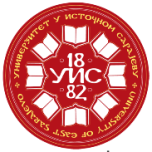 УНИВЕРЗИТЕТ У ИСТОЧНОМ САРАЈЕВУУНИВЕРЗИТЕТ У ИСТОЧНОМ САРАЈЕВУУНИВЕРЗИТЕТ У ИСТОЧНОМ САРАЈЕВУУНИВЕРЗИТЕТ У ИСТОЧНОМ САРАЈЕВУУНИВЕРЗИТЕТ У ИСТОЧНОМ САРАЈЕВУУНИВЕРЗИТЕТ У ИСТОЧНОМ САРАЈЕВУУНИВЕРЗИТЕТ У ИСТОЧНОМ САРАЈЕВУУНИВЕРЗИТЕТ У ИСТОЧНОМ САРАЈЕВУУНИВЕРЗИТЕТ У ИСТОЧНОМ САРАЈЕВУУНИВЕРЗИТЕТ У ИСТОЧНОМ САРАЈЕВУУНИВЕРЗИТЕТ У ИСТОЧНОМ САРАЈЕВУУНИВЕРЗИТЕТ У ИСТОЧНОМ САРАЈЕВУУНИВЕРЗИТЕТ У ИСТОЧНОМ САРАЈЕВУУНИВЕРЗИТЕТ У ИСТОЧНОМ САРАЈЕВУУНИВЕРЗИТЕТ У ИСТОЧНОМ САРАЈЕВУУНИВЕРЗИТЕТ У ИСТОЧНОМ САРАЈЕВУУНИВЕРЗИТЕТ У ИСТОЧНОМ САРАЈЕВУУНИВЕРЗИТЕТ У ИСТОЧНОМ САРАЈЕВУ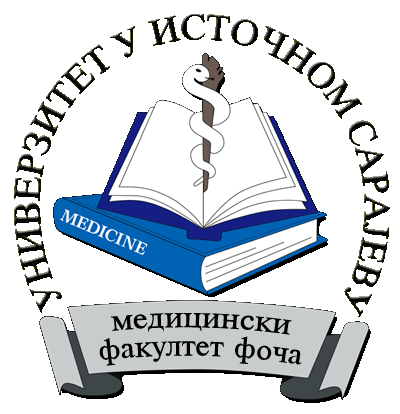 Студијски програмСтудијски програмМедицинаМедицинаМедицинаМедицинаМедицинаМедицинаМедицинаМедицинаМедицинаМедицинаМедицинаМедицинаМедицинаМедицинаМедицинаМедицинаI ГОДИНА СТУДИЈАI ГОДИНА СТУДИЈАI ГОДИНА СТУДИЈАI ГОДИНА СТУДИЈАI ГОДИНА СТУДИЈАI ГОДИНА СТУДИЈАI ГОДИНА СТУДИЈАI ГОДИНА СТУДИЈАI ГОДИНА СТУДИЈАI ГОДИНА СТУДИЈАI ГОДИНА СТУДИЈАI ГОДИНА СТУДИЈАI ГОДИНА СТУДИЈАI ГОДИНА СТУДИЈАI ГОДИНА СТУДИЈАI ГОДИНА СТУДИЈАI ГОДИНА СТУДИЈАI ГОДИНА СТУДИЈАI ГОДИНА СТУДИЈАI ГОДИНА СТУДИЈАI ГОДИНА СТУДИЈАI ГОДИНА СТУДИЈАI ГОДИНА СТУДИЈАI ГОДИНА СТУДИЈАI ГОДИНА СТУДИЈАI ГОДИНА СТУДИЈАI ГОДИНА СТУДИЈАI ГОДИНА СТУДИЈАНАСТАВНИ ПРЕДМЕТИНАСТАВНИ ПРЕДМЕТИНАСТАВНИ ПРЕДМЕТИНАСТАВНИ ПРЕДМЕТИНАСТАВНИ ПРЕДМЕТИНАСТАВНИ ПРЕДМЕТИНАСТАВНИ ПРЕДМЕТИЧасова недељноЧасова недељноЧасова недељноЧасова недељноЧасова недељноЧасова недељноЧасова недељноЧасова недељноУкупно часова наставеУкупно часова наставеСПСПСРССРСУкупно сати по предметуУкупно сати по предметуУкупно сати по предметуБројECTSБројECTSНАСТАВНИ ПРЕДМЕТИНАСТАВНИ ПРЕДМЕТИНАСТАВНИ ПРЕДМЕТИНАСТАВНИ ПРЕДМЕТИНАСТАВНИ ПРЕДМЕТИНАСТАВНИ ПРЕДМЕТИНАСТАВНИ ПРЕДМЕТИI сем.I сем.I сем.I сем.II сем.II сем.II сем.II сем.Укупно часова наставеУкупно часова наставеСПСПСРССРСУкупно сати по предметуУкупно сати по предметуУкупно сати по предметуБројECTSБројECTSУслов заУслов заБр.Бр.Шифра предметаНАЗИВ ПРЕДМЕТАНАЗИВ ПРЕДМЕТАНАЗИВ ПРЕДМЕТАНАЗИВ ПРЕДМЕТАППВВППВВУкупно часова наставеУкупно часова наставеСПСПСРССРСУкупно сати по предметуУкупно сати по предметуУкупно сати по предметуБројECTSБројECTSполагањеполагање11МЕ-04-1-001-1МЕ-04-1-001-2АнатомијаАнатомијаАнатомијаАнатомија44663377300300--3003006006006002020--22МЕ-04-1-002-1МЕ-04-1-002-2Хистологија и ембриологијаХистологија и ембриологијаХистологија и ембриологијаХистологија и ембриологија33333344195195--1951953903903901313--33МЕ-04-1-003-1Биологија ћелије и хумана генетикаБиологија ћелије и хумана генетикаБиологија ћелије и хумана генетикаБиологија ћелије и хумана генетика33660000135135--13513527027027099--44МЕ-04-1-004-1Медицина и друштво(Социологија -25,Медицинска етика -20, Социјална медицина -15)Медицина и друштво(Социологија -25,Медицинска етика -20, Социјална медицина -15)Медицина и друштво(Социологија -25,Медицинска етика -20, Социјална медицина -15)Медицина и друштво(Социологија -25,Медицинска етика -20, Социјална медицина -15)440000006060--606012012012044--55МЕ-04-1-005-2Клиничка пракса I и ургентна медицинска помоћКлиничка пракса I и ургентна медицинска помоћКлиничка пракса I и ургентна медицинска помоћКлиничка пракса I и ургентна медицинска помоћ000011336060--606012012012044--66МЕ-04-1-006-2Методологија научноистраживачког радаМетодологија научноистраживачког радаМетодологија научноистраживачког радаМетодологија научноистраживачког рада000011336060--606012012012044--77МЕ-04-1-007-1МЕ-04-1-007-2Енглески језик IЕнглески језик IЕнглески језик IЕнглески језик I111111116060--606012012012044--Изборни блок 1Изборни блок 1Изборни блок 1Изборни блок 1001111003030--303060606022Укупно активне наставеУкупно активне наставеУкупно активне наставеУкупно активне наставеУкупно активне наставеУкупно активне наставеУкупно активне наставе3232323228282828900900--9009001800180018006060--Изборни предмети(Студент слуша и полаже 2изборна предмета који улазе у укупно оптерећење студента)Изборни предмети(Студент слуша и полаже 2изборна предмета који улазе у укупно оптерећење студента)Изборни предмети(Студент слуша и полаже 2изборна предмета који улазе у укупно оптерећење студента)Изборни предмети(Студент слуша и полаже 2изборна предмета који улазе у укупно оптерећење студента)Изборни предмети(Студент слуша и полаже 2изборна предмета који улазе у укупно оптерећење студента)Изборни предмети(Студент слуша и полаже 2изборна предмета који улазе у укупно оптерећење студента)Изборни предмети(Студент слуша и полаже 2изборна предмета који улазе у укупно оптерећење студента)Изборни предмети(Студент слуша и полаже 2изборна предмета који улазе у укупно оптерећење студента)Изборни предмети(Студент слуша и полаже 2изборна предмета који улазе у укупно оптерећење студента)Изборни предмети(Студент слуша и полаже 2изборна предмета који улазе у укупно оптерећење студента)Изборни предмети(Студент слуша и полаже 2изборна предмета који улазе у укупно оптерећење студента)Изборни предмети(Студент слуша и полаже 2изборна предмета који улазе у укупно оптерећење студента)Изборни предмети(Студент слуша и полаже 2изборна предмета који улазе у укупно оптерећење студента)Изборни предмети(Студент слуша и полаже 2изборна предмета који улазе у укупно оптерећење студента)Изборни предмети(Студент слуша и полаже 2изборна предмета који улазе у укупно оптерећење студента)Изборни предмети(Студент слуша и полаже 2изборна предмета који улазе у укупно оптерећење студента)Изборни предмети(Студент слуша и полаже 2изборна предмета који улазе у укупно оптерећење студента)Изборни предмети(Студент слуша и полаже 2изборна предмета који улазе у укупно оптерећење студента)Изборни предмети(Студент слуша и полаже 2изборна предмета који улазе у укупно оптерећење студента)Изборни предмети(Студент слуша и полаже 2изборна предмета који улазе у укупно оптерећење студента)Изборни предмети(Студент слуша и полаже 2изборна предмета који улазе у укупно оптерећење студента)Изборни предмети(Студент слуша и полаже 2изборна предмета који улазе у укупно оптерећење студента)Изборни предмети(Студент слуша и полаже 2изборна предмета који улазе у укупно оптерећење студента)Изборни предмети(Студент слуша и полаже 2изборна предмета који улазе у укупно оптерећење студента)Изборни предмети(Студент слуша и полаже 2изборна предмета који улазе у укупно оптерећење студента)Изборни предмети(Студент слуша и полаже 2изборна предмета који улазе у укупно оптерећење студента)Изборни предмети(Студент слуша и полаже 2изборна предмета који улазе у укупно оптерећење студента)Изборни предмети(Студент слуша и полаже 2изборна предмета који улазе у укупно оптерећење студента)8МЕ-04-2-008-2МЕ-04-2-008-2МЕ-04-2-008-2МЕ-04-2-008-2Медицинска терминологија и латински  језикМедицинска терминологија и латински  језикМедицинска терминологија и латински  језик001100001515--151515303011-9МЕ-04-2-009-2МЕ-04-2-009-2МЕ-04-2-009-2МЕ-04-2-009-2Информатикау медициниИнформатикау медициниИнформатикау медицини000000111515--151515303011-10МЕ-04-2-010-2МЕ-04-2-010-2МЕ-04-2-010-2МЕ-04-2-010-2БиофизикаБиофизикаБиофизика000011001515--151515303011-11МЕ-04-2-011-2МЕ-04-2-011-2МЕ-04-2-011-2МЕ-04-2-011-2 Вјештина комуницирања Вјештина комуницирања Вјештина комуницирања000011001515--151515303011-II ГОДИНА СТУДИЈАII ГОДИНА СТУДИЈАII ГОДИНА СТУДИЈАII ГОДИНА СТУДИЈАII ГОДИНА СТУДИЈАII ГОДИНА СТУДИЈАII ГОДИНА СТУДИЈАII ГОДИНА СТУДИЈАII ГОДИНА СТУДИЈАII ГОДИНА СТУДИЈАII ГОДИНА СТУДИЈАII ГОДИНА СТУДИЈАII ГОДИНА СТУДИЈАНАСТАВНИ ПРЕДМЕТИНАСТАВНИ ПРЕДМЕТИНАСТАВНИ ПРЕДМЕТИЧасова недељноЧасова недељноЧасова недељноЧасова недељноУкупно часова наставеСРСРСУкупно сати по предметуБројECTSНАСТАВНИ ПРЕДМЕТИНАСТАВНИ ПРЕДМЕТИНАСТАВНИ ПРЕДМЕТИIII сем.III сем.IV сем.IV сем.Укупно часова наставеСРСРСУкупно сати по предметуБројECTSУслов заБр.Шифра предметаНАЗИВ ПРЕДМЕТАПВПВУкупно часова наставеСРСРСУкупно сати по предметуБројECTSполагање1МЕ-04-1-012-3МЕ-04-1-012-4Медицинска биохемија са хемијом(Хемија - 45+15)5344240-24048016-2МЕ-04-1-013-3МЕ-04-1-013-4Физиологија(Физика- 16 )5455285-28557019-3МЕ-04-1-014-4Имунологија001245-45903-4МЕ-04-1-015-3МЕ-04-1-015-4Микробиологија 2323150-15030010-5МЕ-04-1-016-3МЕ-04-1-016-4Клиничка пракса II121290-901806-6МЕ-04-1-017-3МЕ-04-1-017-4Енглески језик II111160-601204-Изборни блок 2200030-30602-Укупно активне наставеУкупно активне наставеУкупно активне наставе29293131900-900180060Изборни предмети (Студент слуша и полаже 2изборна предмета који улазе у укупно оптерећење студента)Изборни предмети (Студент слуша и полаже 2изборна предмета који улазе у укупно оптерећење студента)Изборни предмети (Студент слуша и полаже 2изборна предмета који улазе у укупно оптерећење студента)Изборни предмети (Студент слуша и полаже 2изборна предмета који улазе у укупно оптерећење студента)Изборни предмети (Студент слуша и полаже 2изборна предмета који улазе у укупно оптерећење студента)Изборни предмети (Студент слуша и полаже 2изборна предмета који улазе у укупно оптерећење студента)Изборни предмети (Студент слуша и полаже 2изборна предмета који улазе у укупно оптерећење студента)Изборни предмети (Студент слуша и полаже 2изборна предмета који улазе у укупно оптерећење студента)Изборни предмети (Студент слуша и полаже 2изборна предмета који улазе у укупно оптерећење студента)Изборни предмети (Студент слуша и полаже 2изборна предмета који улазе у укупно оптерећење студента)Изборни предмети (Студент слуша и полаже 2изборна предмета који улазе у укупно оптерећење студента)Изборни предмети (Студент слуша и полаже 2изборна предмета који улазе у укупно оптерећење студента)Изборни предмети (Студент слуша и полаже 2изборна предмета који улазе у укупно оптерећење студента)7МЕ-04-2-018-3Биомаркери оксидационог стреса10001515301-8МЕ-04-2-019-3Могућност примјене бактерија у практичне сврхе10001515301-9МЕ-04-2-020-3Физиологија исхране10001515301-10МЕ-04-2-021-3Физиологија спорта10001515301-III ГОДИНА СТУДИЈАIII ГОДИНА СТУДИЈАIII ГОДИНА СТУДИЈАIII ГОДИНА СТУДИЈАIII ГОДИНА СТУДИЈАIII ГОДИНА СТУДИЈАIII ГОДИНА СТУДИЈАIII ГОДИНА СТУДИЈАIII ГОДИНА СТУДИЈАIII ГОДИНА СТУДИЈАIII ГОДИНА СТУДИЈАIII ГОДИНА СТУДИЈАIII ГОДИНА СТУДИЈАНАСТАВНИ ПРЕДМЕТИНАСТАВНИ ПРЕДМЕТИНАСТАВНИ ПРЕДМЕТИЧасова недељноЧасова недељноЧасова недељноЧасова недељноУкупно часова наставеСПСРСУкупно сати по предметуБројECTSУслов заполагањеНАСТАВНИ ПРЕДМЕТИНАСТАВНИ ПРЕДМЕТИНАСТАВНИ ПРЕДМЕТИV сем.V сем.VI сем.VI сем.Укупно часова наставеСПСРСУкупно сати по предметуБројECTSУслов заполагањеБр.Шифра предметаНАЗИВ ПРЕДМЕТАПВПВУкупно часова наставеСПСРСУкупно сати по предметуБројECTSУслов заполагање1МЕ-04-1-022-5МЕ-04-1-022-6Патологија543424027051017-2МЕ-04-1-023-5МЕ-04-1-023-6Патолошка физиологија332418021039013-3МЕ-04-1-024-5Епидемиологија2300751051806-4МЕ-04-1-025-6Општа фармакологија00124545903-5МЕ-04-1-026-6Радиологија и нуклеарна медицина (Нуклеар. мед. -15+15)00431051352408МЕ-04-1-022-5МЕ-04-1-022-6МЕ-04-1-023-5МЕ-04-1-023-66МЕ-04-1-027-6Клиничка пропедевтика002260451052107-7МЕ-04-1-028-5Медицинска статистика120045751204-Изборни блок 311003030302-Укупно активне наставеУкупно активне наставеУкупно активне наставе2525272778045975180060Изборни предмети (Студент слуша и полаже 2изборна предмета који улазе у укупно оптерећење студента)Изборни предмети (Студент слуша и полаже 2изборна предмета који улазе у укупно оптерећење студента)Изборни предмети (Студент слуша и полаже 2изборна предмета који улазе у укупно оптерећење студента)Изборни предмети (Студент слуша и полаже 2изборна предмета који улазе у укупно оптерећење студента)Изборни предмети (Студент слуша и полаже 2изборна предмета који улазе у укупно оптерећење студента)Изборни предмети (Студент слуша и полаже 2изборна предмета који улазе у укупно оптерећење студента)Изборни предмети (Студент слуша и полаже 2изборна предмета који улазе у укупно оптерећење студента)Изборни предмети (Студент слуша и полаже 2изборна предмета који улазе у укупно оптерећење студента)Изборни предмети (Студент слуша и полаже 2изборна предмета који улазе у укупно оптерећење студента)Изборни предмети (Студент слуша и полаже 2изборна предмета који улазе у укупно оптерећење студента)Изборни предмети (Студент слуша и полаже 2изборна предмета који улазе у укупно оптерећење студента)Изборни предмети (Студент слуша и полаже 2изборна предмета који улазе у укупно оптерећење студента)Изборни предмети (Студент слуша и полаже 2изборна предмета који улазе у укупно оптерећење студента)8МЕ-04-2-029-5Нове методе у радиологији100015-15301-9МЕ-04-2-030-5Патофизиолошки аспектифункционалне дијагностике100015-15301-10МЕ-04-2-031-5Клиничка обдукција, анализа и значај010015-15301-11МЕ-04-2-032-5Медицинска психологија100015-15301-IV ГОДИНА СТУДИЈАIV ГОДИНА СТУДИЈАIV ГОДИНА СТУДИЈАIV ГОДИНА СТУДИЈАIV ГОДИНА СТУДИЈАIV ГОДИНА СТУДИЈАIV ГОДИНА СТУДИЈАIV ГОДИНА СТУДИЈАIV ГОДИНА СТУДИЈАIV ГОДИНА СТУДИЈАIV ГОДИНА СТУДИЈАIV ГОДИНА СТУДИЈАIV ГОДИНА СТУДИЈАНАСТАВНИ ПРЕДМЕТИНАСТАВНИ ПРЕДМЕТИНАСТАВНИ ПРЕДМЕТИЧасова недељноЧасова недељноЧасова недељноЧасова недељноУкупно часова наставеСПСРСУкупно сати по предметуБројECTSУслов заполагањеНАСТАВНИ ПРЕДМЕТИНАСТАВНИ ПРЕДМЕТИНАСТАВНИ ПРЕДМЕТИVII сем.VII сем.VIII семVIII семУкупно часова наставеСПСРСУкупно сати по предметуБројECTSУслов заполагањеБр.Шифра предметаНАЗИВ ПРЕДМЕТАПВПВУкупно часова наставеСПСРСУкупно сати по предметуБројECTSУслов заполагање1МЕ-04-1-033-7Специјална фармакологија и токсикологија3400105    -10521072МЕ-04-1-034-7МЕ-04-1-034-8Интерна медицина38783908037084028МЕ-04-1-033-73МЕ-04-1-035-7МЕ-04-1-035-8Инфективне болести са специјалномепидемиологијом(Епидемиологија- 6)122190-901806МЕ-04-1-033-74МЕ-04-1-036-7МЕ-04-1-036-8Неурологија12129020701806МЕ-04-1-033-75МЕ-04-1-037-7МЕ-04-1-037-8Психијатрија12129020701806МЕ-04-1-033-76МЕ-04-1-038-7Дерматовенерологија002260-601204МЕ-04-1-033-77МЕ-04-1-039-7Клиничка микробиологија100015-15301-Изборни блок 400203030602Укупно активне наставеУкупно активне наставеУкупно активне наставе28283030870120810180060Изборни предмети (Студент слуша и полаже 2изборна предмета који улазе у укупно оптерећење студента)Изборни предмети (Студент слуша и полаже 2изборна предмета који улазе у укупно оптерећење студента)Изборни предмети (Студент слуша и полаже 2изборна предмета који улазе у укупно оптерећење студента)Изборни предмети (Студент слуша и полаже 2изборна предмета који улазе у укупно оптерећење студента)Изборни предмети (Студент слуша и полаже 2изборна предмета који улазе у укупно оптерећење студента)Изборни предмети (Студент слуша и полаже 2изборна предмета који улазе у укупно оптерећење студента)Изборни предмети (Студент слуша и полаже 2изборна предмета који улазе у укупно оптерећење студента)Изборни предмети (Студент слуша и полаже 2изборна предмета који улазе у укупно оптерећење студента)Изборни предмети (Студент слуша и полаже 2изборна предмета који улазе у укупно оптерећење студента)Изборни предмети (Студент слуша и полаже 2изборна предмета који улазе у укупно оптерећење студента)Изборни предмети (Студент слуша и полаже 2изборна предмета који улазе у укупно оптерећење студента)Изборни предмети (Студент слуша и полаже 2изборна предмета који улазе у укупно оптерећење студента)Изборни предмети (Студент слуша и полаже 2изборна предмета који улазе у укупно оптерећење студента)8МЕ-04-2-040-8Интрахоспиталне инфекције и њихова превенција001015-15301-9МЕ-04-2-041-8 Клиничка имунологија001015-15301-10МЕ-04-2-042-8Менаџмент у здравству001015-15301-11МЕ-04-2-043-8Клиничка фармакокинетика и рационална фармакотерапија001015-15301-V ГОДИНА СТУДИЈАV ГОДИНА СТУДИЈАV ГОДИНА СТУДИЈАV ГОДИНА СТУДИЈАV ГОДИНА СТУДИЈАV ГОДИНА СТУДИЈАV ГОДИНА СТУДИЈАV ГОДИНА СТУДИЈАV ГОДИНА СТУДИЈАV ГОДИНА СТУДИЈАV ГОДИНА СТУДИЈАV ГОДИНА СТУДИЈАV ГОДИНА СТУДИЈАНАСТАВНИ ПРЕДМЕТИНАСТАВНИ ПРЕДМЕТИНАСТАВНИ ПРЕДМЕТИЧасова недељноЧасова недељноЧасова недељноЧасова недељноУкупно часова наставеСПСРСУкупно сати по предметуБројECTSНАСТАВНИ ПРЕДМЕТИНАСТАВНИ ПРЕДМЕТИНАСТАВНИ ПРЕДМЕТИIX сем.IX сем.X сем.X сем.Укупно часова наставеСПСРСУкупно сати по предметуБројECTSУслов заБр.Шифра предметаНАЗИВ ПРЕДМЕТАПВПВУкупно часова наставеСПСРСУкупно сати по предметуБројECTSполагање1МЕ-04-1-044-9МЕ-04-1-044-10Хирургија57563458038581027-2МЕ-04-1-045-9МЕ-04-1-045-10Педијатрија34241953013536012-3МЕ-04-1-046-9МЕ-04-1-046-10Гинекологија 23231503012030010-4МЕ-04-1-047-10Физикална медицина и рехабилитација001245-45903-5МЕ-04-1-048-9Социјална медицина120045-45903-6МЕ-04-1-049-10Клиничка окологија001245-45903-Изборни блок 5110030-30602-Укупно активне наставеУкупно активне наставеУкупно активне наставе29292828855140805180060Изборни предмети (Студент слуша и полаже 2изборна предмета који улазе у укупно оптерећење студента)Изборни предмети (Студент слуша и полаже 2изборна предмета који улазе у укупно оптерећење студента)Изборни предмети (Студент слуша и полаже 2изборна предмета који улазе у укупно оптерећење студента)Изборни предмети (Студент слуша и полаже 2изборна предмета који улазе у укупно оптерећење студента)Изборни предмети (Студент слуша и полаже 2изборна предмета који улазе у укупно оптерећење студента)Изборни предмети (Студент слуша и полаже 2изборна предмета који улазе у укупно оптерећење студента)Изборни предмети (Студент слуша и полаже 2изборна предмета који улазе у укупно оптерећење студента)Изборни предмети (Студент слуша и полаже 2изборна предмета који улазе у укупно оптерећење студента)Изборни предмети (Студент слуша и полаже 2изборна предмета који улазе у укупно оптерећење студента)Изборни предмети (Студент слуша и полаже 2изборна предмета који улазе у укупно оптерећење студента)Изборни предмети (Студент слуша и полаже 2изборна предмета који улазе у укупно оптерећење студента)Изборни предмети (Студент слуша и полаже 2изборна предмета који улазе у укупно оптерећење студента)Изборни предмети (Студент слуша и полаже 2изборна предмета који улазе у укупно оптерећење студента)7МЕ-04-2-050-9Геријатрија100015-15301-8МЕ-04-2-051-9Медицина бола100015-15301-9МЕ-04-2-052-9Палијативна њега100015-15301-10МЕ-04-2-053-9Клиничка патологија010015-15301-VI  ГОДИНА СТУДИЈАVI  ГОДИНА СТУДИЈАVI  ГОДИНА СТУДИЈАVI  ГОДИНА СТУДИЈАVI  ГОДИНА СТУДИЈАVI  ГОДИНА СТУДИЈАVI  ГОДИНА СТУДИЈАVI  ГОДИНА СТУДИЈАVI  ГОДИНА СТУДИЈАVI  ГОДИНА СТУДИЈАVI  ГОДИНА СТУДИЈАVI  ГОДИНА СТУДИЈАVI  ГОДИНА СТУДИЈАНАСТАВНИ ПРЕДМЕТИНАСТАВНИ ПРЕДМЕТИНАСТАВНИ ПРЕДМЕТИЧасова недељноЧасова недељноЧасова недељноЧасова недељноУкупно часова наставеСПСРСУкупно сати по предметуБројЕCTSНАСТАВНИ ПРЕДМЕТИНАСТАВНИ ПРЕДМЕТИНАСТАВНИ ПРЕДМЕТИXI сем.XI сем.XII сем.XII сем.Укупно часова наставеСПСРСУкупно сати по предметуБројЕCTSУслов заБр.Шифра предметаНАЗИВ ПРЕДМЕТАПВПВУкупно часова наставеСПСРСУкупно сати по предметуБројЕCTSполагање1МЕ-04-1-054-11Офталмологија220060-601204-2МЕ-04-1-055-11Оториноларингологија са максилофацијалном хирургијом220060-601204-3МЕ-04-1-056-11Клиничка фармакологија210045-45903-4МЕ-04-1-057-11Породична медицина4400120-1202408-5МЕ-04-1-058-11Хигијена са медицинском екологијом230075-751505-6МЕ-04-1-059-11Медицина рада210045-45903-7МЕ-04-1-060-11Судска медицина220060-601204-8МЕ-04-1-061-11Ургентна медицина110030-30602-9МЕ-04-1-062-12  Клиничка  практична настава  Клиничка  практична настава  Клиничка  практична настава  Клиничка  практична настава  Клиничка  практична настава360-24060020-9МЕ-04-1-062-12Хирургија0066360-24060020-9МЕ-04-1-062-12Интерна медицина0066360-24060020-9МЕ-04-1-062-12Педијатрија0022360-24060020-9МЕ-04-1-062-12Породична медицина0066360-24060020-9МЕ-04-1-062-12Гинекологија0022360-24060020-9МЕ-04-1-062-12Ургентна медицина0022360-24060020-Укупно активне наставеУкупно активне наставеУкупно активне наставе33332424855735159053МЕ-04-1-063-12МЕ-04-1-063-12Завршни рад(Самостали  истраживачки рад- СИР)Завршни рад(Самостали  истраживачки рад- СИР)Завршни рад(Самостали  истраживачки рад- СИР)Завршни рад(Самостали  истраживачки рад- СИР)Завршни рад(Самостали  истраживачки рад- СИР)901202107Укупно активне наставеУкупно активне наставеУкупно активне наставеУкупно активне наставеУкупно активне наставеУкупно активне наставеУкупно активне наставе9458551800601.ПРЕДАВАЊА (П)2.1602.ВЈЕЖБИ (В)3.0003УКУПНО ЧАСОВА ПРЕДАВАЊА И ВЈЕЖБИ5.1604СТРУЧНА ПРАКСА (СП)3055СИР   906САМОСТАЛНИ  РАД СТУДЕНТА (СРС)5.2457УКУПАН  БРОЈ  САТ10.8008УКУПНО ECTS БОДОВА   360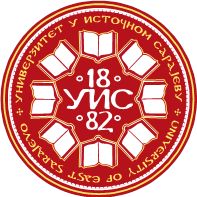 УНИВЕРЗИТЕТ У ИСТОЧНОМ САРАЈЕВУМедицински факултетУНИВЕРЗИТЕТ У ИСТОЧНОМ САРАЈЕВУМедицински факултетУНИВЕРЗИТЕТ У ИСТОЧНОМ САРАЈЕВУМедицински факултетУНИВЕРЗИТЕТ У ИСТОЧНОМ САРАЈЕВУМедицински факултетУНИВЕРЗИТЕТ У ИСТОЧНОМ САРАЈЕВУМедицински факултетУНИВЕРЗИТЕТ У ИСТОЧНОМ САРАЈЕВУМедицински факултетУНИВЕРЗИТЕТ У ИСТОЧНОМ САРАЈЕВУМедицински факултетУНИВЕРЗИТЕТ У ИСТОЧНОМ САРАЈЕВУМедицински факултетУНИВЕРЗИТЕТ У ИСТОЧНОМ САРАЈЕВУМедицински факултетУНИВЕРЗИТЕТ У ИСТОЧНОМ САРАЈЕВУМедицински факултетУНИВЕРЗИТЕТ У ИСТОЧНОМ САРАЈЕВУМедицински факултет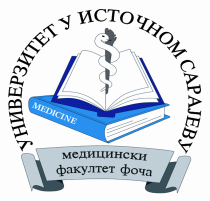 Студијски програм: медицинаСтудијски програм: медицинаСтудијски програм: медицинаСтудијски програм: медицинаСтудијски програм: медицинаСтудијски програм: медицинаСтудијски програм: медицинаСтудијски програм: медицинаСтудијски програм: медицинаСтудијски програм: медицинаСтудијски програм: медицинаИнтегрисане академске студијеИнтегрисане академске студијеИнтегрисане академске студијеИнтегрисане академске студијеИнтегрисане академске студијеИнтегрисане академске студијеI година студијаI година студијаI година студијаI година студијаI година студијаПун назив предметаПун назив предметаПун назив предметаАНАТОМИЈААНАТОМИЈААНАТОМИЈААНАТОМИЈААНАТОМИЈААНАТОМИЈААНАТОМИЈААНАТОМИЈААНАТОМИЈААНАТОМИЈААНАТОМИЈААНАТОМИЈААНАТОМИЈААНАТОМИЈАКатедра	Катедра	Катедра	Катедра за претклиничке предмете, Медицински факултет у ФочиКатедра за претклиничке предмете, Медицински факултет у ФочиКатедра за претклиничке предмете, Медицински факултет у ФочиКатедра за претклиничке предмете, Медицински факултет у ФочиКатедра за претклиничке предмете, Медицински факултет у ФочиКатедра за претклиничке предмете, Медицински факултет у ФочиКатедра за претклиничке предмете, Медицински факултет у ФочиКатедра за претклиничке предмете, Медицински факултет у ФочиКатедра за претклиничке предмете, Медицински факултет у ФочиКатедра за претклиничке предмете, Медицински факултет у ФочиКатедра за претклиничке предмете, Медицински факултет у ФочиКатедра за претклиничке предмете, Медицински факултет у ФочиКатедра за претклиничке предмете, Медицински факултет у ФочиКатедра за претклиничке предмете, Медицински факултет у ФочиШифра предметаШифра предметаШифра предметаШифра предметаШифра предметаШифра предметаСтатус предметаСтатус предметаСтатус предметаСтатус предметаСтатус предметаСеместарСеместарСеместарECTSECTSECTSШифра предметаШифра предметаШифра предметаШифра предметаШифра предметаШифра предметаСтатус предметаСтатус предметаСтатус предметаСтатус предметаСтатус предметаСеместарСеместарСеместарECTSECTSECTSМЕ-04-1-001-1; МЕ-04-1-001-2МЕ-04-1-001-1; МЕ-04-1-001-2МЕ-04-1-001-1; МЕ-04-1-001-2МЕ-04-1-001-1; МЕ-04-1-001-2МЕ-04-1-001-1; МЕ-04-1-001-2МЕ-04-1-001-1; МЕ-04-1-001-2обавезан обавезан обавезан обавезан обавезан I,III,III,II202020Наставник/ -циНаставник/ -ципроф. др Милан Милисављевић, редовни професор; проф. др Маја Вуловић, ванредни професор; проф. др Дејан Јеремић, ванредни професор;проф. др Милан Милисављевић, редовни професор; проф. др Маја Вуловић, ванредни професор; проф. др Дејан Јеремић, ванредни професор;проф. др Милан Милисављевић, редовни професор; проф. др Маја Вуловић, ванредни професор; проф. др Дејан Јеремић, ванредни професор;проф. др Милан Милисављевић, редовни професор; проф. др Маја Вуловић, ванредни професор; проф. др Дејан Јеремић, ванредни професор;проф. др Милан Милисављевић, редовни професор; проф. др Маја Вуловић, ванредни професор; проф. др Дејан Јеремић, ванредни професор;проф. др Милан Милисављевић, редовни професор; проф. др Маја Вуловић, ванредни професор; проф. др Дејан Јеремић, ванредни професор;проф. др Милан Милисављевић, редовни професор; проф. др Маја Вуловић, ванредни професор; проф. др Дејан Јеремић, ванредни професор;проф. др Милан Милисављевић, редовни професор; проф. др Маја Вуловић, ванредни професор; проф. др Дејан Јеремић, ванредни професор;проф. др Милан Милисављевић, редовни професор; проф. др Маја Вуловић, ванредни професор; проф. др Дејан Јеремић, ванредни професор;проф. др Милан Милисављевић, редовни професор; проф. др Маја Вуловић, ванредни професор; проф. др Дејан Јеремић, ванредни професор;проф. др Милан Милисављевић, редовни професор; проф. др Маја Вуловић, ванредни професор; проф. др Дејан Јеремић, ванредни професор;проф. др Милан Милисављевић, редовни професор; проф. др Маја Вуловић, ванредни професор; проф. др Дејан Јеремић, ванредни професор;проф. др Милан Милисављевић, редовни професор; проф. др Маја Вуловић, ванредни професор; проф. др Дејан Јеремић, ванредни професор;проф. др Милан Милисављевић, редовни професор; проф. др Маја Вуловић, ванредни професор; проф. др Дејан Јеремић, ванредни професор;проф. др Милан Милисављевић, редовни професор; проф. др Маја Вуловић, ванредни професор; проф. др Дејан Јеремић, ванредни професор;Сарадник/ - циСарадник/ - цимр сц. др Бранислава Ћурчић, виши асистент; мр сц.  др  Радмила Балабан-Ђуревић, виши асистент; мр сц.  др Ненад Лаловић, виши асистент;др Тања Цицмил,виши асистент; др Хелена Марић, виши асистент; др Далибор Потпара - клин сар.мр сц. др Бранислава Ћурчић, виши асистент; мр сц.  др  Радмила Балабан-Ђуревић, виши асистент; мр сц.  др Ненад Лаловић, виши асистент;др Тања Цицмил,виши асистент; др Хелена Марић, виши асистент; др Далибор Потпара - клин сар.мр сц. др Бранислава Ћурчић, виши асистент; мр сц.  др  Радмила Балабан-Ђуревић, виши асистент; мр сц.  др Ненад Лаловић, виши асистент;др Тања Цицмил,виши асистент; др Хелена Марић, виши асистент; др Далибор Потпара - клин сар.мр сц. др Бранислава Ћурчић, виши асистент; мр сц.  др  Радмила Балабан-Ђуревић, виши асистент; мр сц.  др Ненад Лаловић, виши асистент;др Тања Цицмил,виши асистент; др Хелена Марић, виши асистент; др Далибор Потпара - клин сар.мр сц. др Бранислава Ћурчић, виши асистент; мр сц.  др  Радмила Балабан-Ђуревић, виши асистент; мр сц.  др Ненад Лаловић, виши асистент;др Тања Цицмил,виши асистент; др Хелена Марић, виши асистент; др Далибор Потпара - клин сар.мр сц. др Бранислава Ћурчић, виши асистент; мр сц.  др  Радмила Балабан-Ђуревић, виши асистент; мр сц.  др Ненад Лаловић, виши асистент;др Тања Цицмил,виши асистент; др Хелена Марић, виши асистент; др Далибор Потпара - клин сар.мр сц. др Бранислава Ћурчић, виши асистент; мр сц.  др  Радмила Балабан-Ђуревић, виши асистент; мр сц.  др Ненад Лаловић, виши асистент;др Тања Цицмил,виши асистент; др Хелена Марић, виши асистент; др Далибор Потпара - клин сар.мр сц. др Бранислава Ћурчић, виши асистент; мр сц.  др  Радмила Балабан-Ђуревић, виши асистент; мр сц.  др Ненад Лаловић, виши асистент;др Тања Цицмил,виши асистент; др Хелена Марић, виши асистент; др Далибор Потпара - клин сар.мр сц. др Бранислава Ћурчић, виши асистент; мр сц.  др  Радмила Балабан-Ђуревић, виши асистент; мр сц.  др Ненад Лаловић, виши асистент;др Тања Цицмил,виши асистент; др Хелена Марић, виши асистент; др Далибор Потпара - клин сар.мр сц. др Бранислава Ћурчић, виши асистент; мр сц.  др  Радмила Балабан-Ђуревић, виши асистент; мр сц.  др Ненад Лаловић, виши асистент;др Тања Цицмил,виши асистент; др Хелена Марић, виши асистент; др Далибор Потпара - клин сар.мр сц. др Бранислава Ћурчић, виши асистент; мр сц.  др  Радмила Балабан-Ђуревић, виши асистент; мр сц.  др Ненад Лаловић, виши асистент;др Тања Цицмил,виши асистент; др Хелена Марић, виши асистент; др Далибор Потпара - клин сар.мр сц. др Бранислава Ћурчић, виши асистент; мр сц.  др  Радмила Балабан-Ђуревић, виши асистент; мр сц.  др Ненад Лаловић, виши асистент;др Тања Цицмил,виши асистент; др Хелена Марић, виши асистент; др Далибор Потпара - клин сар.мр сц. др Бранислава Ћурчић, виши асистент; мр сц.  др  Радмила Балабан-Ђуревић, виши асистент; мр сц.  др Ненад Лаловић, виши асистент;др Тања Цицмил,виши асистент; др Хелена Марић, виши асистент; др Далибор Потпара - клин сар.мр сц. др Бранислава Ћурчић, виши асистент; мр сц.  др  Радмила Балабан-Ђуревић, виши асистент; мр сц.  др Ненад Лаловић, виши асистент;др Тања Цицмил,виши асистент; др Хелена Марић, виши асистент; др Далибор Потпара - клин сар.мр сц. др Бранислава Ћурчић, виши асистент; мр сц.  др  Радмила Балабан-Ђуревић, виши асистент; мр сц.  др Ненад Лаловић, виши асистент;др Тања Цицмил,виши асистент; др Хелена Марић, виши асистент; др Далибор Потпара - клин сар.Фонд часова/ наставно оптерећење (седмично)Фонд часова/ наставно оптерећење (седмично)Фонд часова/ наставно оптерећење (седмично)Фонд часова/ наставно оптерећење (седмично)Фонд часова/ наставно оптерећење (седмично)Фонд часова/ наставно оптерећење (седмично)Фонд часова/ наставно оптерећење (седмично)Индивидуално оптерећење студента (у сатима семестрално)Индивидуално оптерећење студента (у сатима семестрално)Индивидуално оптерећење студента (у сатима семестрално)Индивидуално оптерећење студента (у сатима семестрално)Индивидуално оптерећење студента (у сатима семестрално)Индивидуално оптерећење студента (у сатима семестрално)Индивидуално оптерећење студента (у сатима семестрално)Индивидуално оптерећење студента (у сатима семестрално)Коефицијент студентског оптерећења SoКоефицијент студентског оптерећења SoПВВВВСПСППППВВСПСПСПSoSo46666004*15*1=604*15*1=604*15*1=606*15*1=906*15*1=900001137777003*15*1=453*15*1=453*15*1=45 7*15*1=105 7*15*1=10500011укупно наставно оптерећење (у сатима, семестрално)  4*15 +6*15+0*15 =150;   3*15+7*15+0*15=150укупно наставно оптерећење (у сатима, семестрално)  4*15 +6*15+0*15 =150;   3*15+7*15+0*15=150укупно наставно оптерећење (у сатима, семестрално)  4*15 +6*15+0*15 =150;   3*15+7*15+0*15=150укупно наставно оптерећење (у сатима, семестрално)  4*15 +6*15+0*15 =150;   3*15+7*15+0*15=150укупно наставно оптерећење (у сатима, семестрално)  4*15 +6*15+0*15 =150;   3*15+7*15+0*15=150укупно наставно оптерећење (у сатима, семестрално)  4*15 +6*15+0*15 =150;   3*15+7*15+0*15=150укупно наставно оптерећење (у сатима, семестрално)  4*15 +6*15+0*15 =150;   3*15+7*15+0*15=150укупно наставно оптерећење (у сатима, семестрално)  4*15 +6*15+0*15 =150;   3*15+7*15+0*15=150укупно студентско оптерећење (у сатима, семестрално) 4*15*1+6*15*1+0*15*1=150;                               3*15*1+7*15*1+0*15*1=150укупно студентско оптерећење (у сатима, семестрално) 4*15*1+6*15*1+0*15*1=150;                               3*15*1+7*15*1+0*15*1=150укупно студентско оптерећење (у сатима, семестрално) 4*15*1+6*15*1+0*15*1=150;                               3*15*1+7*15*1+0*15*1=150укупно студентско оптерећење (у сатима, семестрално) 4*15*1+6*15*1+0*15*1=150;                               3*15*1+7*15*1+0*15*1=150укупно студентско оптерећење (у сатима, семестрално) 4*15*1+6*15*1+0*15*1=150;                               3*15*1+7*15*1+0*15*1=150укупно студентско оптерећење (у сатима, семестрално) 4*15*1+6*15*1+0*15*1=150;                               3*15*1+7*15*1+0*15*1=150укупно студентско оптерећење (у сатима, семестрално) 4*15*1+6*15*1+0*15*1=150;                               3*15*1+7*15*1+0*15*1=150укупно студентско оптерећење (у сатима, семестрално) 4*15*1+6*15*1+0*15*1=150;                               3*15*1+7*15*1+0*15*1=150укупно студентско оптерећење (у сатима, семестрално) 4*15*1+6*15*1+0*15*1=150;                               3*15*1+7*15*1+0*15*1=150Укупно оптерећењепредмета (наставно + студентско): 300 + 300 = 600сатиУкупно оптерећењепредмета (наставно + студентско): 300 + 300 = 600сатиУкупно оптерећењепредмета (наставно + студентско): 300 + 300 = 600сатиУкупно оптерећењепредмета (наставно + студентско): 300 + 300 = 600сатиУкупно оптерећењепредмета (наставно + студентско): 300 + 300 = 600сатиУкупно оптерећењепредмета (наставно + студентско): 300 + 300 = 600сатиУкупно оптерећењепредмета (наставно + студентско): 300 + 300 = 600сатиУкупно оптерећењепредмета (наставно + студентско): 300 + 300 = 600сатиУкупно оптерећењепредмета (наставно + студентско): 300 + 300 = 600сатиУкупно оптерећењепредмета (наставно + студентско): 300 + 300 = 600сатиУкупно оптерећењепредмета (наставно + студентско): 300 + 300 = 600сатиУкупно оптерећењепредмета (наставно + студентско): 300 + 300 = 600сатиУкупно оптерећењепредмета (наставно + студентско): 300 + 300 = 600сатиУкупно оптерећењепредмета (наставно + студентско): 300 + 300 = 600сатиУкупно оптерећењепредмета (наставно + студентско): 300 + 300 = 600сатиУкупно оптерећењепредмета (наставно + студентско): 300 + 300 = 600сатиУкупно оптерећењепредмета (наставно + студентско): 300 + 300 = 600сатиИсходи учењаИсходи учења1. савладавањем овог предмета студент ће моћи да: стекне знања о морфологији органа2. савладавањем овог предмета студент ће моћи да: стекне знања о системима људског тела3.савладавањем овог предмета студент ће бити оспособљен да овлада вештинама идентификације структура људског тела4. савладавањем овог предмета студент ће бити оспособљен да овлада идентификацијом положаја и међусобних односа структура људског тела1. савладавањем овог предмета студент ће моћи да: стекне знања о морфологији органа2. савладавањем овог предмета студент ће моћи да: стекне знања о системима људског тела3.савладавањем овог предмета студент ће бити оспособљен да овлада вештинама идентификације структура људског тела4. савладавањем овог предмета студент ће бити оспособљен да овлада идентификацијом положаја и међусобних односа структура људског тела1. савладавањем овог предмета студент ће моћи да: стекне знања о морфологији органа2. савладавањем овог предмета студент ће моћи да: стекне знања о системима људског тела3.савладавањем овог предмета студент ће бити оспособљен да овлада вештинама идентификације структура људског тела4. савладавањем овог предмета студент ће бити оспособљен да овлада идентификацијом положаја и међусобних односа структура људског тела1. савладавањем овог предмета студент ће моћи да: стекне знања о морфологији органа2. савладавањем овог предмета студент ће моћи да: стекне знања о системима људског тела3.савладавањем овог предмета студент ће бити оспособљен да овлада вештинама идентификације структура људског тела4. савладавањем овог предмета студент ће бити оспособљен да овлада идентификацијом положаја и међусобних односа структура људског тела1. савладавањем овог предмета студент ће моћи да: стекне знања о морфологији органа2. савладавањем овог предмета студент ће моћи да: стекне знања о системима људског тела3.савладавањем овог предмета студент ће бити оспособљен да овлада вештинама идентификације структура људског тела4. савладавањем овог предмета студент ће бити оспособљен да овлада идентификацијом положаја и међусобних односа структура људског тела1. савладавањем овог предмета студент ће моћи да: стекне знања о морфологији органа2. савладавањем овог предмета студент ће моћи да: стекне знања о системима људског тела3.савладавањем овог предмета студент ће бити оспособљен да овлада вештинама идентификације структура људског тела4. савладавањем овог предмета студент ће бити оспособљен да овлада идентификацијом положаја и међусобних односа структура људског тела1. савладавањем овог предмета студент ће моћи да: стекне знања о морфологији органа2. савладавањем овог предмета студент ће моћи да: стекне знања о системима људског тела3.савладавањем овог предмета студент ће бити оспособљен да овлада вештинама идентификације структура људског тела4. савладавањем овог предмета студент ће бити оспособљен да овлада идентификацијом положаја и међусобних односа структура људског тела1. савладавањем овог предмета студент ће моћи да: стекне знања о морфологији органа2. савладавањем овог предмета студент ће моћи да: стекне знања о системима људског тела3.савладавањем овог предмета студент ће бити оспособљен да овлада вештинама идентификације структура људског тела4. савладавањем овог предмета студент ће бити оспособљен да овлада идентификацијом положаја и међусобних односа структура људског тела1. савладавањем овог предмета студент ће моћи да: стекне знања о морфологији органа2. савладавањем овог предмета студент ће моћи да: стекне знања о системима људског тела3.савладавањем овог предмета студент ће бити оспособљен да овлада вештинама идентификације структура људског тела4. савладавањем овог предмета студент ће бити оспособљен да овлада идентификацијом положаја и међусобних односа структура људског тела1. савладавањем овог предмета студент ће моћи да: стекне знања о морфологији органа2. савладавањем овог предмета студент ће моћи да: стекне знања о системима људског тела3.савладавањем овог предмета студент ће бити оспособљен да овлада вештинама идентификације структура људског тела4. савладавањем овог предмета студент ће бити оспособљен да овлада идентификацијом положаја и међусобних односа структура људског тела1. савладавањем овог предмета студент ће моћи да: стекне знања о морфологији органа2. савладавањем овог предмета студент ће моћи да: стекне знања о системима људског тела3.савладавањем овог предмета студент ће бити оспособљен да овлада вештинама идентификације структура људског тела4. савладавањем овог предмета студент ће бити оспособљен да овлада идентификацијом положаја и међусобних односа структура људског тела1. савладавањем овог предмета студент ће моћи да: стекне знања о морфологији органа2. савладавањем овог предмета студент ће моћи да: стекне знања о системима људског тела3.савладавањем овог предмета студент ће бити оспособљен да овлада вештинама идентификације структура људског тела4. савладавањем овог предмета студент ће бити оспособљен да овлада идентификацијом положаја и међусобних односа структура људског тела1. савладавањем овог предмета студент ће моћи да: стекне знања о морфологији органа2. савладавањем овог предмета студент ће моћи да: стекне знања о системима људског тела3.савладавањем овог предмета студент ће бити оспособљен да овлада вештинама идентификације структура људског тела4. савладавањем овог предмета студент ће бити оспособљен да овлада идентификацијом положаја и међусобних односа структура људског тела1. савладавањем овог предмета студент ће моћи да: стекне знања о морфологији органа2. савладавањем овог предмета студент ће моћи да: стекне знања о системима људског тела3.савладавањем овог предмета студент ће бити оспособљен да овлада вештинама идентификације структура људског тела4. савладавањем овог предмета студент ће бити оспособљен да овлада идентификацијом положаја и међусобних односа структура људског тела1. савладавањем овог предмета студент ће моћи да: стекне знања о морфологији органа2. савладавањем овог предмета студент ће моћи да: стекне знања о системима људског тела3.савладавањем овог предмета студент ће бити оспособљен да овлада вештинама идентификације структура људског тела4. савладавањем овог предмета студент ће бити оспособљен да овлада идентификацијом положаја и међусобних односа структура људског телаУсловљеностУсловљеностнема условљености да би се предмет слушао, да би се предмет полагао обавезно је присуство вежбама и предавањиманема условљености да би се предмет слушао, да би се предмет полагао обавезно је присуство вежбама и предавањиманема условљености да би се предмет слушао, да би се предмет полагао обавезно је присуство вежбама и предавањиманема условљености да би се предмет слушао, да би се предмет полагао обавезно је присуство вежбама и предавањиманема условљености да би се предмет слушао, да би се предмет полагао обавезно је присуство вежбама и предавањиманема условљености да би се предмет слушао, да би се предмет полагао обавезно је присуство вежбама и предавањиманема условљености да би се предмет слушао, да би се предмет полагао обавезно је присуство вежбама и предавањиманема условљености да би се предмет слушао, да би се предмет полагао обавезно је присуство вежбама и предавањиманема условљености да би се предмет слушао, да би се предмет полагао обавезно је присуство вежбама и предавањиманема условљености да би се предмет слушао, да би се предмет полагао обавезно је присуство вежбама и предавањиманема условљености да би се предмет слушао, да би се предмет полагао обавезно је присуство вежбама и предавањиманема условљености да би се предмет слушао, да би се предмет полагао обавезно је присуство вежбама и предавањиманема условљености да би се предмет слушао, да би се предмет полагао обавезно је присуство вежбама и предавањиманема условљености да би се предмет слушао, да би се предмет полагао обавезно је присуство вежбама и предавањиманема условљености да би се предмет слушао, да би се предмет полагао обавезно је присуство вежбама и предавањимаНаставне методеНаставне методепредавања, лабораторијске вежбе, семинарски рад, студије случајапредавања, лабораторијске вежбе, семинарски рад, студије случајапредавања, лабораторијске вежбе, семинарски рад, студије случајапредавања, лабораторијске вежбе, семинарски рад, студије случајапредавања, лабораторијске вежбе, семинарски рад, студије случајапредавања, лабораторијске вежбе, семинарски рад, студије случајапредавања, лабораторијске вежбе, семинарски рад, студије случајапредавања, лабораторијске вежбе, семинарски рад, студије случајапредавања, лабораторијске вежбе, семинарски рад, студије случајапредавања, лабораторијске вежбе, семинарски рад, студије случајапредавања, лабораторијске вежбе, семинарски рад, студије случајапредавања, лабораторијске вежбе, семинарски рад, студије случајапредавања, лабораторијске вежбе, семинарски рад, студије случајапредавања, лабораторијске вежбе, семинарски рад, студије случајапредавања, лабораторијске вежбе, семинарски рад, студије случајаСадржај предмета по седмицамаСадржај предмета по седмицамаПредавања 1.Убод у анатомију,општа остеологија,општа синдезмологија,општа миологија. Општа ангиологија, општа неурологија, 2.Кости горњег екстремитета, кости доњег 3.Скелет грудног коша: грудни кош као цјелина:sternum, costae, vertebrae, os sacrum, os coccygis,кичмени стуб као цјелина4.Мишићно зглобни систем горњег екстремитета, мишићно зглобни систем доњег екстремитета,, 5.Крвни судови руке,живци руке6.Топографска и функцијска анатомија горњих екстремитета, крвни судови 7.Живци ноге, топографска и функцијска анатомија доњег 8.Клиничка анатомија горњег екстремитета, клиничка анатомија доњег екстремитета. 9.Зид грудног коша,грудна дупља, горњи медијастинум10.Pleura et pulmo,механика дисања, средњи медијастинум:срцњ и срчана кеса.11.задњи медијастинум, предње бочни трбушни зид,peritoneum12.Gastro-intestinalni trakt13.Задњи трбушни зид, бубрег, бубрежна карлица, уретер, надбубрежне 14.Зидови карлице,perineum,спољашњи полни органи (мушки и женски), rectum, canalis analis, vesica urinaria15.Мушки унутрашњи полни органи, женски унутрашњи полни органи16. Cranium. Кости neurokranijuma17. Cranium. Кости viscerokranijuma18. Краниофацијалне дупље19. Зглобови главе и врата, подјела мишића врата.Plexus cervicalis, n. V, n. VII, n. XI. A. carotis communis, a. carotis externa (пут и гране). A. carotis interna, a. subclavia20. Синуси тврде мождане опне,вене главе и врата,лифатици главе и врата, truncus sympathicusи његов гране. Cavitas oris, zidovi i sadržaj. N. XII. Glandulae oris21. Pharynx (spatium lateropharyngeum et retropharyngeum). Cavitas nasi, sinus paranasales. Larynx22. Чуло вида: bulbus oculi, n. opticus, organa oculi accessoria, a. ophthalmica, n. III, n. IV, n. VI23. Чуло слуха: auris externa, media, interna, n. vestibulocochlearis24 Nn. craniales25. Medulla spinalis-морфологија и грађаTruncus cerebri26. Mesencephalon, cerebellum. Spinocerebelarni putevi. Ventriculus IV27. Diencephalon. Ventriculus III28. Telencephalon- спољашња морфологија, функционалне зонеcortex-a, лимбички системсубкортикалне сиве масе,бела маса великог мозга29.Путеви ЦНС-а,подјела, моторни путеви(директни и индиректни), сензорни путеви (tr.spinothalamicus, sistem zadnje columne i lemniscus medialis, tr. trigeminothalamicus anterior et posterior.Густативни и оптички пут.30. Путеви:акустички, вестибуларни, олфактивни.Ventriculus lateralis,можданице,међуможданички просториi, liquor cerebrospinalis, крвни судови мозга.krvВјежбе 1.Clavicula, scapula, humerus,radius, ulna, ossa manus2. Os coxae, femur, patella, tibia, fibula, skeleton pedis3. Скелет грудног коша: sternum, costae, vertebrae,кичмени стуб као цјелина4.Функцијска и примјењена анатомија мишићно зглобног система горњег и доњег екстремитета5. Fossa axillaris, regio antebrachialis anterior, palma manus6. Regio scapularis et brachialis posterior, regio antebrachialis posterior et dorsum manus7. Regio femoris anterior et medialis, regio cruris anterolateralis, dorsum pedis8. Regio glutealis, regio femoris posterior, fossa poplitea, regio cruris posterior, planta pedis9. Зид грудног коша;Diaphragma, cavitas thoracis,подјела.Mediastinum:подјела:mediastinum superius-садржај10. Pleura et pulmo,срце и срчана кеса11. Mediastinum medium-садржај, mediastinum posterius-садржај, предње бочни трбушни зид, organa in situ, peritoneum12. Gaster, intestinum tenue et crassum.Јетра, жучни путеви. Pankreas, слезина. Truncus coeliacus, a. mesenterica superior et inferior. Sistem v. portae13.Задњи бочни трбушни зид, бубрег, бубрежна карлица, ureter, надбубрежне жлијезде14. Крвни судови и живци карлице. Perineum,мушки и женски спољашњи полни органи ureter,vesica urinaria. Rectum, canalis analis15. Мушки унутрашњи полни органи, женски унутрашњи полни органи.16.Кости главе-подјела, кости неурокраниума17. Os temporale. Кости лица18. Краниофацијалне дупље. Подјела лобањске дупље, отвори лобање и комуникације.19.Подјела врата на предјеле, поврни и мишићи средњег слоја предње стране врата, fascia cervicalis,површинске вене, plexus cervicalis.Дубоки мишићи предње стране врата, vagina caroticaи њен садржај, a. carotis externa et interna, a. и њихове гране.20. Задња страна врата. Синуси тврде мождане овојнице. Површински предјели лица и поглавина n.V. Regioparotideomasseterica, n. VII.Дубоки предјели лица,зидови и садржај (mm. masticatorii, regio infratemporalis, spatium lateropharyngeum et retropharyngeum). Cavitas oris21. Cavitas nasi, sinus paranasales, n. olfactorius. Pharynx. Larynx, glandula thyroidea et parathyroidea22. Orbita, bulbus oculi. Organa oculi accessoria.23. Auris externa, auris media, auris interna24. Nn. craniales. Dјelovi CNS-a25. Medulla spinalis. Medulla oblongata i pons26. Mesencephalon. Cerebellum, ventriculus IV27. Diencephalon. Telencephalon-спољашља морфологија.28. Telencephalon-унутрашња морфологија. Функционалне зоне коре великог мозга,комисуре,лимбички систем29. Путеви ЦНС-а, моторни и сензорни путеви30.Коморни систем мозга. Крвни судови мозга и кичмене мождине.Предавања 1.Убод у анатомију,општа остеологија,општа синдезмологија,општа миологија. Општа ангиологија, општа неурологија, 2.Кости горњег екстремитета, кости доњег 3.Скелет грудног коша: грудни кош као цјелина:sternum, costae, vertebrae, os sacrum, os coccygis,кичмени стуб као цјелина4.Мишићно зглобни систем горњег екстремитета, мишићно зглобни систем доњег екстремитета,, 5.Крвни судови руке,живци руке6.Топографска и функцијска анатомија горњих екстремитета, крвни судови 7.Живци ноге, топографска и функцијска анатомија доњег 8.Клиничка анатомија горњег екстремитета, клиничка анатомија доњег екстремитета. 9.Зид грудног коша,грудна дупља, горњи медијастинум10.Pleura et pulmo,механика дисања, средњи медијастинум:срцњ и срчана кеса.11.задњи медијастинум, предње бочни трбушни зид,peritoneum12.Gastro-intestinalni trakt13.Задњи трбушни зид, бубрег, бубрежна карлица, уретер, надбубрежне 14.Зидови карлице,perineum,спољашњи полни органи (мушки и женски), rectum, canalis analis, vesica urinaria15.Мушки унутрашњи полни органи, женски унутрашњи полни органи16. Cranium. Кости neurokranijuma17. Cranium. Кости viscerokranijuma18. Краниофацијалне дупље19. Зглобови главе и врата, подјела мишића врата.Plexus cervicalis, n. V, n. VII, n. XI. A. carotis communis, a. carotis externa (пут и гране). A. carotis interna, a. subclavia20. Синуси тврде мождане опне,вене главе и врата,лифатици главе и врата, truncus sympathicusи његов гране. Cavitas oris, zidovi i sadržaj. N. XII. Glandulae oris21. Pharynx (spatium lateropharyngeum et retropharyngeum). Cavitas nasi, sinus paranasales. Larynx22. Чуло вида: bulbus oculi, n. opticus, organa oculi accessoria, a. ophthalmica, n. III, n. IV, n. VI23. Чуло слуха: auris externa, media, interna, n. vestibulocochlearis24 Nn. craniales25. Medulla spinalis-морфологија и грађаTruncus cerebri26. Mesencephalon, cerebellum. Spinocerebelarni putevi. Ventriculus IV27. Diencephalon. Ventriculus III28. Telencephalon- спољашња морфологија, функционалне зонеcortex-a, лимбички системсубкортикалне сиве масе,бела маса великог мозга29.Путеви ЦНС-а,подјела, моторни путеви(директни и индиректни), сензорни путеви (tr.spinothalamicus, sistem zadnje columne i lemniscus medialis, tr. trigeminothalamicus anterior et posterior.Густативни и оптички пут.30. Путеви:акустички, вестибуларни, олфактивни.Ventriculus lateralis,можданице,међуможданички просториi, liquor cerebrospinalis, крвни судови мозга.krvВјежбе 1.Clavicula, scapula, humerus,radius, ulna, ossa manus2. Os coxae, femur, patella, tibia, fibula, skeleton pedis3. Скелет грудног коша: sternum, costae, vertebrae,кичмени стуб као цјелина4.Функцијска и примјењена анатомија мишићно зглобног система горњег и доњег екстремитета5. Fossa axillaris, regio antebrachialis anterior, palma manus6. Regio scapularis et brachialis posterior, regio antebrachialis posterior et dorsum manus7. Regio femoris anterior et medialis, regio cruris anterolateralis, dorsum pedis8. Regio glutealis, regio femoris posterior, fossa poplitea, regio cruris posterior, planta pedis9. Зид грудног коша;Diaphragma, cavitas thoracis,подјела.Mediastinum:подјела:mediastinum superius-садржај10. Pleura et pulmo,срце и срчана кеса11. Mediastinum medium-садржај, mediastinum posterius-садржај, предње бочни трбушни зид, organa in situ, peritoneum12. Gaster, intestinum tenue et crassum.Јетра, жучни путеви. Pankreas, слезина. Truncus coeliacus, a. mesenterica superior et inferior. Sistem v. portae13.Задњи бочни трбушни зид, бубрег, бубрежна карлица, ureter, надбубрежне жлијезде14. Крвни судови и живци карлице. Perineum,мушки и женски спољашњи полни органи ureter,vesica urinaria. Rectum, canalis analis15. Мушки унутрашњи полни органи, женски унутрашњи полни органи.16.Кости главе-подјела, кости неурокраниума17. Os temporale. Кости лица18. Краниофацијалне дупље. Подјела лобањске дупље, отвори лобање и комуникације.19.Подјела врата на предјеле, поврни и мишићи средњег слоја предње стране врата, fascia cervicalis,површинске вене, plexus cervicalis.Дубоки мишићи предње стране врата, vagina caroticaи њен садржај, a. carotis externa et interna, a. и њихове гране.20. Задња страна врата. Синуси тврде мождане овојнице. Површински предјели лица и поглавина n.V. Regioparotideomasseterica, n. VII.Дубоки предјели лица,зидови и садржај (mm. masticatorii, regio infratemporalis, spatium lateropharyngeum et retropharyngeum). Cavitas oris21. Cavitas nasi, sinus paranasales, n. olfactorius. Pharynx. Larynx, glandula thyroidea et parathyroidea22. Orbita, bulbus oculi. Organa oculi accessoria.23. Auris externa, auris media, auris interna24. Nn. craniales. Dјelovi CNS-a25. Medulla spinalis. Medulla oblongata i pons26. Mesencephalon. Cerebellum, ventriculus IV27. Diencephalon. Telencephalon-спољашља морфологија.28. Telencephalon-унутрашња морфологија. Функционалне зоне коре великог мозга,комисуре,лимбички систем29. Путеви ЦНС-а, моторни и сензорни путеви30.Коморни систем мозга. Крвни судови мозга и кичмене мождине.Предавања 1.Убод у анатомију,општа остеологија,општа синдезмологија,општа миологија. Општа ангиологија, општа неурологија, 2.Кости горњег екстремитета, кости доњег 3.Скелет грудног коша: грудни кош као цјелина:sternum, costae, vertebrae, os sacrum, os coccygis,кичмени стуб као цјелина4.Мишићно зглобни систем горњег екстремитета, мишићно зглобни систем доњег екстремитета,, 5.Крвни судови руке,живци руке6.Топографска и функцијска анатомија горњих екстремитета, крвни судови 7.Живци ноге, топографска и функцијска анатомија доњег 8.Клиничка анатомија горњег екстремитета, клиничка анатомија доњег екстремитета. 9.Зид грудног коша,грудна дупља, горњи медијастинум10.Pleura et pulmo,механика дисања, средњи медијастинум:срцњ и срчана кеса.11.задњи медијастинум, предње бочни трбушни зид,peritoneum12.Gastro-intestinalni trakt13.Задњи трбушни зид, бубрег, бубрежна карлица, уретер, надбубрежне 14.Зидови карлице,perineum,спољашњи полни органи (мушки и женски), rectum, canalis analis, vesica urinaria15.Мушки унутрашњи полни органи, женски унутрашњи полни органи16. Cranium. Кости neurokranijuma17. Cranium. Кости viscerokranijuma18. Краниофацијалне дупље19. Зглобови главе и врата, подјела мишића врата.Plexus cervicalis, n. V, n. VII, n. XI. A. carotis communis, a. carotis externa (пут и гране). A. carotis interna, a. subclavia20. Синуси тврде мождане опне,вене главе и врата,лифатици главе и врата, truncus sympathicusи његов гране. Cavitas oris, zidovi i sadržaj. N. XII. Glandulae oris21. Pharynx (spatium lateropharyngeum et retropharyngeum). Cavitas nasi, sinus paranasales. Larynx22. Чуло вида: bulbus oculi, n. opticus, organa oculi accessoria, a. ophthalmica, n. III, n. IV, n. VI23. Чуло слуха: auris externa, media, interna, n. vestibulocochlearis24 Nn. craniales25. Medulla spinalis-морфологија и грађаTruncus cerebri26. Mesencephalon, cerebellum. Spinocerebelarni putevi. Ventriculus IV27. Diencephalon. Ventriculus III28. Telencephalon- спољашња морфологија, функционалне зонеcortex-a, лимбички системсубкортикалне сиве масе,бела маса великог мозга29.Путеви ЦНС-а,подјела, моторни путеви(директни и индиректни), сензорни путеви (tr.spinothalamicus, sistem zadnje columne i lemniscus medialis, tr. trigeminothalamicus anterior et posterior.Густативни и оптички пут.30. Путеви:акустички, вестибуларни, олфактивни.Ventriculus lateralis,можданице,међуможданички просториi, liquor cerebrospinalis, крвни судови мозга.krvВјежбе 1.Clavicula, scapula, humerus,radius, ulna, ossa manus2. Os coxae, femur, patella, tibia, fibula, skeleton pedis3. Скелет грудног коша: sternum, costae, vertebrae,кичмени стуб као цјелина4.Функцијска и примјењена анатомија мишићно зглобног система горњег и доњег екстремитета5. Fossa axillaris, regio antebrachialis anterior, palma manus6. Regio scapularis et brachialis posterior, regio antebrachialis posterior et dorsum manus7. Regio femoris anterior et medialis, regio cruris anterolateralis, dorsum pedis8. Regio glutealis, regio femoris posterior, fossa poplitea, regio cruris posterior, planta pedis9. Зид грудног коша;Diaphragma, cavitas thoracis,подјела.Mediastinum:подјела:mediastinum superius-садржај10. Pleura et pulmo,срце и срчана кеса11. Mediastinum medium-садржај, mediastinum posterius-садржај, предње бочни трбушни зид, organa in situ, peritoneum12. Gaster, intestinum tenue et crassum.Јетра, жучни путеви. Pankreas, слезина. Truncus coeliacus, a. mesenterica superior et inferior. Sistem v. portae13.Задњи бочни трбушни зид, бубрег, бубрежна карлица, ureter, надбубрежне жлијезде14. Крвни судови и живци карлице. Perineum,мушки и женски спољашњи полни органи ureter,vesica urinaria. Rectum, canalis analis15. Мушки унутрашњи полни органи, женски унутрашњи полни органи.16.Кости главе-подјела, кости неурокраниума17. Os temporale. Кости лица18. Краниофацијалне дупље. Подјела лобањске дупље, отвори лобање и комуникације.19.Подјела врата на предјеле, поврни и мишићи средњег слоја предње стране врата, fascia cervicalis,површинске вене, plexus cervicalis.Дубоки мишићи предње стране врата, vagina caroticaи њен садржај, a. carotis externa et interna, a. и њихове гране.20. Задња страна врата. Синуси тврде мождане овојнице. Површински предјели лица и поглавина n.V. Regioparotideomasseterica, n. VII.Дубоки предјели лица,зидови и садржај (mm. masticatorii, regio infratemporalis, spatium lateropharyngeum et retropharyngeum). Cavitas oris21. Cavitas nasi, sinus paranasales, n. olfactorius. Pharynx. Larynx, glandula thyroidea et parathyroidea22. Orbita, bulbus oculi. Organa oculi accessoria.23. Auris externa, auris media, auris interna24. Nn. craniales. Dјelovi CNS-a25. Medulla spinalis. Medulla oblongata i pons26. Mesencephalon. Cerebellum, ventriculus IV27. Diencephalon. Telencephalon-спољашља морфологија.28. Telencephalon-унутрашња морфологија. Функционалне зоне коре великог мозга,комисуре,лимбички систем29. Путеви ЦНС-а, моторни и сензорни путеви30.Коморни систем мозга. Крвни судови мозга и кичмене мождине.Предавања 1.Убод у анатомију,општа остеологија,општа синдезмологија,општа миологија. Општа ангиологија, општа неурологија, 2.Кости горњег екстремитета, кости доњег 3.Скелет грудног коша: грудни кош као цјелина:sternum, costae, vertebrae, os sacrum, os coccygis,кичмени стуб као цјелина4.Мишићно зглобни систем горњег екстремитета, мишићно зглобни систем доњег екстремитета,, 5.Крвни судови руке,живци руке6.Топографска и функцијска анатомија горњих екстремитета, крвни судови 7.Живци ноге, топографска и функцијска анатомија доњег 8.Клиничка анатомија горњег екстремитета, клиничка анатомија доњег екстремитета. 9.Зид грудног коша,грудна дупља, горњи медијастинум10.Pleura et pulmo,механика дисања, средњи медијастинум:срцњ и срчана кеса.11.задњи медијастинум, предње бочни трбушни зид,peritoneum12.Gastro-intestinalni trakt13.Задњи трбушни зид, бубрег, бубрежна карлица, уретер, надбубрежне 14.Зидови карлице,perineum,спољашњи полни органи (мушки и женски), rectum, canalis analis, vesica urinaria15.Мушки унутрашњи полни органи, женски унутрашњи полни органи16. Cranium. Кости neurokranijuma17. Cranium. Кости viscerokranijuma18. Краниофацијалне дупље19. Зглобови главе и врата, подјела мишића врата.Plexus cervicalis, n. V, n. VII, n. XI. A. carotis communis, a. carotis externa (пут и гране). A. carotis interna, a. subclavia20. Синуси тврде мождане опне,вене главе и врата,лифатици главе и врата, truncus sympathicusи његов гране. Cavitas oris, zidovi i sadržaj. N. XII. Glandulae oris21. Pharynx (spatium lateropharyngeum et retropharyngeum). Cavitas nasi, sinus paranasales. Larynx22. Чуло вида: bulbus oculi, n. opticus, organa oculi accessoria, a. ophthalmica, n. III, n. IV, n. VI23. Чуло слуха: auris externa, media, interna, n. vestibulocochlearis24 Nn. craniales25. Medulla spinalis-морфологија и грађаTruncus cerebri26. Mesencephalon, cerebellum. Spinocerebelarni putevi. Ventriculus IV27. Diencephalon. Ventriculus III28. Telencephalon- спољашња морфологија, функционалне зонеcortex-a, лимбички системсубкортикалне сиве масе,бела маса великог мозга29.Путеви ЦНС-а,подјела, моторни путеви(директни и индиректни), сензорни путеви (tr.spinothalamicus, sistem zadnje columne i lemniscus medialis, tr. trigeminothalamicus anterior et posterior.Густативни и оптички пут.30. Путеви:акустички, вестибуларни, олфактивни.Ventriculus lateralis,можданице,међуможданички просториi, liquor cerebrospinalis, крвни судови мозга.krvВјежбе 1.Clavicula, scapula, humerus,radius, ulna, ossa manus2. Os coxae, femur, patella, tibia, fibula, skeleton pedis3. Скелет грудног коша: sternum, costae, vertebrae,кичмени стуб као цјелина4.Функцијска и примјењена анатомија мишићно зглобног система горњег и доњег екстремитета5. Fossa axillaris, regio antebrachialis anterior, palma manus6. Regio scapularis et brachialis posterior, regio antebrachialis posterior et dorsum manus7. Regio femoris anterior et medialis, regio cruris anterolateralis, dorsum pedis8. Regio glutealis, regio femoris posterior, fossa poplitea, regio cruris posterior, planta pedis9. Зид грудног коша;Diaphragma, cavitas thoracis,подјела.Mediastinum:подјела:mediastinum superius-садржај10. Pleura et pulmo,срце и срчана кеса11. Mediastinum medium-садржај, mediastinum posterius-садржај, предње бочни трбушни зид, organa in situ, peritoneum12. Gaster, intestinum tenue et crassum.Јетра, жучни путеви. Pankreas, слезина. Truncus coeliacus, a. mesenterica superior et inferior. Sistem v. portae13.Задњи бочни трбушни зид, бубрег, бубрежна карлица, ureter, надбубрежне жлијезде14. Крвни судови и живци карлице. Perineum,мушки и женски спољашњи полни органи ureter,vesica urinaria. Rectum, canalis analis15. Мушки унутрашњи полни органи, женски унутрашњи полни органи.16.Кости главе-подјела, кости неурокраниума17. Os temporale. Кости лица18. Краниофацијалне дупље. Подјела лобањске дупље, отвори лобање и комуникације.19.Подјела врата на предјеле, поврни и мишићи средњег слоја предње стране врата, fascia cervicalis,површинске вене, plexus cervicalis.Дубоки мишићи предње стране врата, vagina caroticaи њен садржај, a. carotis externa et interna, a. и њихове гране.20. Задња страна врата. Синуси тврде мождане овојнице. Површински предјели лица и поглавина n.V. Regioparotideomasseterica, n. VII.Дубоки предјели лица,зидови и садржај (mm. masticatorii, regio infratemporalis, spatium lateropharyngeum et retropharyngeum). Cavitas oris21. Cavitas nasi, sinus paranasales, n. olfactorius. Pharynx. Larynx, glandula thyroidea et parathyroidea22. Orbita, bulbus oculi. Organa oculi accessoria.23. Auris externa, auris media, auris interna24. Nn. craniales. Dјelovi CNS-a25. Medulla spinalis. Medulla oblongata i pons26. Mesencephalon. Cerebellum, ventriculus IV27. Diencephalon. Telencephalon-спољашља морфологија.28. Telencephalon-унутрашња морфологија. Функционалне зоне коре великог мозга,комисуре,лимбички систем29. Путеви ЦНС-а, моторни и сензорни путеви30.Коморни систем мозга. Крвни судови мозга и кичмене мождине.Предавања 1.Убод у анатомију,општа остеологија,општа синдезмологија,општа миологија. Општа ангиологија, општа неурологија, 2.Кости горњег екстремитета, кости доњег 3.Скелет грудног коша: грудни кош као цјелина:sternum, costae, vertebrae, os sacrum, os coccygis,кичмени стуб као цјелина4.Мишићно зглобни систем горњег екстремитета, мишићно зглобни систем доњег екстремитета,, 5.Крвни судови руке,живци руке6.Топографска и функцијска анатомија горњих екстремитета, крвни судови 7.Живци ноге, топографска и функцијска анатомија доњег 8.Клиничка анатомија горњег екстремитета, клиничка анатомија доњег екстремитета. 9.Зид грудног коша,грудна дупља, горњи медијастинум10.Pleura et pulmo,механика дисања, средњи медијастинум:срцњ и срчана кеса.11.задњи медијастинум, предње бочни трбушни зид,peritoneum12.Gastro-intestinalni trakt13.Задњи трбушни зид, бубрег, бубрежна карлица, уретер, надбубрежне 14.Зидови карлице,perineum,спољашњи полни органи (мушки и женски), rectum, canalis analis, vesica urinaria15.Мушки унутрашњи полни органи, женски унутрашњи полни органи16. Cranium. Кости neurokranijuma17. Cranium. Кости viscerokranijuma18. Краниофацијалне дупље19. Зглобови главе и врата, подјела мишића врата.Plexus cervicalis, n. V, n. VII, n. XI. A. carotis communis, a. carotis externa (пут и гране). A. carotis interna, a. subclavia20. Синуси тврде мождане опне,вене главе и врата,лифатици главе и врата, truncus sympathicusи његов гране. Cavitas oris, zidovi i sadržaj. N. XII. Glandulae oris21. Pharynx (spatium lateropharyngeum et retropharyngeum). Cavitas nasi, sinus paranasales. Larynx22. Чуло вида: bulbus oculi, n. opticus, organa oculi accessoria, a. ophthalmica, n. III, n. IV, n. VI23. Чуло слуха: auris externa, media, interna, n. vestibulocochlearis24 Nn. craniales25. Medulla spinalis-морфологија и грађаTruncus cerebri26. Mesencephalon, cerebellum. Spinocerebelarni putevi. Ventriculus IV27. Diencephalon. Ventriculus III28. Telencephalon- спољашња морфологија, функционалне зонеcortex-a, лимбички системсубкортикалне сиве масе,бела маса великог мозга29.Путеви ЦНС-а,подјела, моторни путеви(директни и индиректни), сензорни путеви (tr.spinothalamicus, sistem zadnje columne i lemniscus medialis, tr. trigeminothalamicus anterior et posterior.Густативни и оптички пут.30. Путеви:акустички, вестибуларни, олфактивни.Ventriculus lateralis,можданице,међуможданички просториi, liquor cerebrospinalis, крвни судови мозга.krvВјежбе 1.Clavicula, scapula, humerus,radius, ulna, ossa manus2. Os coxae, femur, patella, tibia, fibula, skeleton pedis3. Скелет грудног коша: sternum, costae, vertebrae,кичмени стуб као цјелина4.Функцијска и примјењена анатомија мишићно зглобног система горњег и доњег екстремитета5. Fossa axillaris, regio antebrachialis anterior, palma manus6. Regio scapularis et brachialis posterior, regio antebrachialis posterior et dorsum manus7. Regio femoris anterior et medialis, regio cruris anterolateralis, dorsum pedis8. Regio glutealis, regio femoris posterior, fossa poplitea, regio cruris posterior, planta pedis9. Зид грудног коша;Diaphragma, cavitas thoracis,подјела.Mediastinum:подјела:mediastinum superius-садржај10. Pleura et pulmo,срце и срчана кеса11. Mediastinum medium-садржај, mediastinum posterius-садржај, предње бочни трбушни зид, organa in situ, peritoneum12. Gaster, intestinum tenue et crassum.Јетра, жучни путеви. Pankreas, слезина. Truncus coeliacus, a. mesenterica superior et inferior. Sistem v. portae13.Задњи бочни трбушни зид, бубрег, бубрежна карлица, ureter, надбубрежне жлијезде14. Крвни судови и живци карлице. Perineum,мушки и женски спољашњи полни органи ureter,vesica urinaria. Rectum, canalis analis15. Мушки унутрашњи полни органи, женски унутрашњи полни органи.16.Кости главе-подјела, кости неурокраниума17. Os temporale. Кости лица18. Краниофацијалне дупље. Подјела лобањске дупље, отвори лобање и комуникације.19.Подјела врата на предјеле, поврни и мишићи средњег слоја предње стране врата, fascia cervicalis,површинске вене, plexus cervicalis.Дубоки мишићи предње стране врата, vagina caroticaи њен садржај, a. carotis externa et interna, a. и њихове гране.20. Задња страна врата. Синуси тврде мождане овојнице. Површински предјели лица и поглавина n.V. Regioparotideomasseterica, n. VII.Дубоки предјели лица,зидови и садржај (mm. masticatorii, regio infratemporalis, spatium lateropharyngeum et retropharyngeum). Cavitas oris21. Cavitas nasi, sinus paranasales, n. olfactorius. Pharynx. Larynx, glandula thyroidea et parathyroidea22. Orbita, bulbus oculi. Organa oculi accessoria.23. Auris externa, auris media, auris interna24. Nn. craniales. Dјelovi CNS-a25. Medulla spinalis. Medulla oblongata i pons26. Mesencephalon. Cerebellum, ventriculus IV27. Diencephalon. Telencephalon-спољашља морфологија.28. Telencephalon-унутрашња морфологија. Функционалне зоне коре великог мозга,комисуре,лимбички систем29. Путеви ЦНС-а, моторни и сензорни путеви30.Коморни систем мозга. Крвни судови мозга и кичмене мождине.Предавања 1.Убод у анатомију,општа остеологија,општа синдезмологија,општа миологија. Општа ангиологија, општа неурологија, 2.Кости горњег екстремитета, кости доњег 3.Скелет грудног коша: грудни кош као цјелина:sternum, costae, vertebrae, os sacrum, os coccygis,кичмени стуб као цјелина4.Мишићно зглобни систем горњег екстремитета, мишићно зглобни систем доњег екстремитета,, 5.Крвни судови руке,живци руке6.Топографска и функцијска анатомија горњих екстремитета, крвни судови 7.Живци ноге, топографска и функцијска анатомија доњег 8.Клиничка анатомија горњег екстремитета, клиничка анатомија доњег екстремитета. 9.Зид грудног коша,грудна дупља, горњи медијастинум10.Pleura et pulmo,механика дисања, средњи медијастинум:срцњ и срчана кеса.11.задњи медијастинум, предње бочни трбушни зид,peritoneum12.Gastro-intestinalni trakt13.Задњи трбушни зид, бубрег, бубрежна карлица, уретер, надбубрежне 14.Зидови карлице,perineum,спољашњи полни органи (мушки и женски), rectum, canalis analis, vesica urinaria15.Мушки унутрашњи полни органи, женски унутрашњи полни органи16. Cranium. Кости neurokranijuma17. Cranium. Кости viscerokranijuma18. Краниофацијалне дупље19. Зглобови главе и врата, подјела мишића врата.Plexus cervicalis, n. V, n. VII, n. XI. A. carotis communis, a. carotis externa (пут и гране). A. carotis interna, a. subclavia20. Синуси тврде мождане опне,вене главе и врата,лифатици главе и врата, truncus sympathicusи његов гране. Cavitas oris, zidovi i sadržaj. N. XII. Glandulae oris21. Pharynx (spatium lateropharyngeum et retropharyngeum). Cavitas nasi, sinus paranasales. Larynx22. Чуло вида: bulbus oculi, n. opticus, organa oculi accessoria, a. ophthalmica, n. III, n. IV, n. VI23. Чуло слуха: auris externa, media, interna, n. vestibulocochlearis24 Nn. craniales25. Medulla spinalis-морфологија и грађаTruncus cerebri26. Mesencephalon, cerebellum. Spinocerebelarni putevi. Ventriculus IV27. Diencephalon. Ventriculus III28. Telencephalon- спољашња морфологија, функционалне зонеcortex-a, лимбички системсубкортикалне сиве масе,бела маса великог мозга29.Путеви ЦНС-а,подјела, моторни путеви(директни и индиректни), сензорни путеви (tr.spinothalamicus, sistem zadnje columne i lemniscus medialis, tr. trigeminothalamicus anterior et posterior.Густативни и оптички пут.30. Путеви:акустички, вестибуларни, олфактивни.Ventriculus lateralis,можданице,међуможданички просториi, liquor cerebrospinalis, крвни судови мозга.krvВјежбе 1.Clavicula, scapula, humerus,radius, ulna, ossa manus2. Os coxae, femur, patella, tibia, fibula, skeleton pedis3. Скелет грудног коша: sternum, costae, vertebrae,кичмени стуб као цјелина4.Функцијска и примјењена анатомија мишићно зглобног система горњег и доњег екстремитета5. Fossa axillaris, regio antebrachialis anterior, palma manus6. Regio scapularis et brachialis posterior, regio antebrachialis posterior et dorsum manus7. Regio femoris anterior et medialis, regio cruris anterolateralis, dorsum pedis8. Regio glutealis, regio femoris posterior, fossa poplitea, regio cruris posterior, planta pedis9. Зид грудног коша;Diaphragma, cavitas thoracis,подјела.Mediastinum:подјела:mediastinum superius-садржај10. Pleura et pulmo,срце и срчана кеса11. Mediastinum medium-садржај, mediastinum posterius-садржај, предње бочни трбушни зид, organa in situ, peritoneum12. Gaster, intestinum tenue et crassum.Јетра, жучни путеви. Pankreas, слезина. Truncus coeliacus, a. mesenterica superior et inferior. Sistem v. portae13.Задњи бочни трбушни зид, бубрег, бубрежна карлица, ureter, надбубрежне жлијезде14. Крвни судови и живци карлице. Perineum,мушки и женски спољашњи полни органи ureter,vesica urinaria. Rectum, canalis analis15. Мушки унутрашњи полни органи, женски унутрашњи полни органи.16.Кости главе-подјела, кости неурокраниума17. Os temporale. Кости лица18. Краниофацијалне дупље. Подјела лобањске дупље, отвори лобање и комуникације.19.Подјела врата на предјеле, поврни и мишићи средњег слоја предње стране врата, fascia cervicalis,површинске вене, plexus cervicalis.Дубоки мишићи предње стране врата, vagina caroticaи њен садржај, a. carotis externa et interna, a. и њихове гране.20. Задња страна врата. Синуси тврде мождане овојнице. Површински предјели лица и поглавина n.V. Regioparotideomasseterica, n. VII.Дубоки предјели лица,зидови и садржај (mm. masticatorii, regio infratemporalis, spatium lateropharyngeum et retropharyngeum). Cavitas oris21. Cavitas nasi, sinus paranasales, n. olfactorius. Pharynx. Larynx, glandula thyroidea et parathyroidea22. Orbita, bulbus oculi. Organa oculi accessoria.23. Auris externa, auris media, auris interna24. Nn. craniales. Dјelovi CNS-a25. Medulla spinalis. Medulla oblongata i pons26. Mesencephalon. Cerebellum, ventriculus IV27. Diencephalon. Telencephalon-спољашља морфологија.28. Telencephalon-унутрашња морфологија. Функционалне зоне коре великог мозга,комисуре,лимбички систем29. Путеви ЦНС-а, моторни и сензорни путеви30.Коморни систем мозга. Крвни судови мозга и кичмене мождине.Предавања 1.Убод у анатомију,општа остеологија,општа синдезмологија,општа миологија. Општа ангиологија, општа неурологија, 2.Кости горњег екстремитета, кости доњег 3.Скелет грудног коша: грудни кош као цјелина:sternum, costae, vertebrae, os sacrum, os coccygis,кичмени стуб као цјелина4.Мишићно зглобни систем горњег екстремитета, мишићно зглобни систем доњег екстремитета,, 5.Крвни судови руке,живци руке6.Топографска и функцијска анатомија горњих екстремитета, крвни судови 7.Живци ноге, топографска и функцијска анатомија доњег 8.Клиничка анатомија горњег екстремитета, клиничка анатомија доњег екстремитета. 9.Зид грудног коша,грудна дупља, горњи медијастинум10.Pleura et pulmo,механика дисања, средњи медијастинум:срцњ и срчана кеса.11.задњи медијастинум, предње бочни трбушни зид,peritoneum12.Gastro-intestinalni trakt13.Задњи трбушни зид, бубрег, бубрежна карлица, уретер, надбубрежне 14.Зидови карлице,perineum,спољашњи полни органи (мушки и женски), rectum, canalis analis, vesica urinaria15.Мушки унутрашњи полни органи, женски унутрашњи полни органи16. Cranium. Кости neurokranijuma17. Cranium. Кости viscerokranijuma18. Краниофацијалне дупље19. Зглобови главе и врата, подјела мишића врата.Plexus cervicalis, n. V, n. VII, n. XI. A. carotis communis, a. carotis externa (пут и гране). A. carotis interna, a. subclavia20. Синуси тврде мождане опне,вене главе и врата,лифатици главе и врата, truncus sympathicusи његов гране. Cavitas oris, zidovi i sadržaj. N. XII. Glandulae oris21. Pharynx (spatium lateropharyngeum et retropharyngeum). Cavitas nasi, sinus paranasales. Larynx22. Чуло вида: bulbus oculi, n. opticus, organa oculi accessoria, a. ophthalmica, n. III, n. IV, n. VI23. Чуло слуха: auris externa, media, interna, n. vestibulocochlearis24 Nn. craniales25. Medulla spinalis-морфологија и грађаTruncus cerebri26. Mesencephalon, cerebellum. Spinocerebelarni putevi. Ventriculus IV27. Diencephalon. Ventriculus III28. Telencephalon- спољашња морфологија, функционалне зонеcortex-a, лимбички системсубкортикалне сиве масе,бела маса великог мозга29.Путеви ЦНС-а,подјела, моторни путеви(директни и индиректни), сензорни путеви (tr.spinothalamicus, sistem zadnje columne i lemniscus medialis, tr. trigeminothalamicus anterior et posterior.Густативни и оптички пут.30. Путеви:акустички, вестибуларни, олфактивни.Ventriculus lateralis,можданице,међуможданички просториi, liquor cerebrospinalis, крвни судови мозга.krvВјежбе 1.Clavicula, scapula, humerus,radius, ulna, ossa manus2. Os coxae, femur, patella, tibia, fibula, skeleton pedis3. Скелет грудног коша: sternum, costae, vertebrae,кичмени стуб као цјелина4.Функцијска и примјењена анатомија мишићно зглобног система горњег и доњег екстремитета5. Fossa axillaris, regio antebrachialis anterior, palma manus6. Regio scapularis et brachialis posterior, regio antebrachialis posterior et dorsum manus7. Regio femoris anterior et medialis, regio cruris anterolateralis, dorsum pedis8. Regio glutealis, regio femoris posterior, fossa poplitea, regio cruris posterior, planta pedis9. Зид грудног коша;Diaphragma, cavitas thoracis,подјела.Mediastinum:подјела:mediastinum superius-садржај10. Pleura et pulmo,срце и срчана кеса11. Mediastinum medium-садржај, mediastinum posterius-садржај, предње бочни трбушни зид, organa in situ, peritoneum12. Gaster, intestinum tenue et crassum.Јетра, жучни путеви. Pankreas, слезина. Truncus coeliacus, a. mesenterica superior et inferior. Sistem v. portae13.Задњи бочни трбушни зид, бубрег, бубрежна карлица, ureter, надбубрежне жлијезде14. Крвни судови и живци карлице. Perineum,мушки и женски спољашњи полни органи ureter,vesica urinaria. Rectum, canalis analis15. Мушки унутрашњи полни органи, женски унутрашњи полни органи.16.Кости главе-подјела, кости неурокраниума17. Os temporale. Кости лица18. Краниофацијалне дупље. Подјела лобањске дупље, отвори лобање и комуникације.19.Подјела врата на предјеле, поврни и мишићи средњег слоја предње стране врата, fascia cervicalis,површинске вене, plexus cervicalis.Дубоки мишићи предње стране врата, vagina caroticaи њен садржај, a. carotis externa et interna, a. и њихове гране.20. Задња страна врата. Синуси тврде мождане овојнице. Површински предјели лица и поглавина n.V. Regioparotideomasseterica, n. VII.Дубоки предјели лица,зидови и садржај (mm. masticatorii, regio infratemporalis, spatium lateropharyngeum et retropharyngeum). Cavitas oris21. Cavitas nasi, sinus paranasales, n. olfactorius. Pharynx. Larynx, glandula thyroidea et parathyroidea22. Orbita, bulbus oculi. Organa oculi accessoria.23. Auris externa, auris media, auris interna24. Nn. craniales. Dјelovi CNS-a25. Medulla spinalis. Medulla oblongata i pons26. Mesencephalon. Cerebellum, ventriculus IV27. Diencephalon. Telencephalon-спољашља морфологија.28. Telencephalon-унутрашња морфологија. Функционалне зоне коре великог мозга,комисуре,лимбички систем29. Путеви ЦНС-а, моторни и сензорни путеви30.Коморни систем мозга. Крвни судови мозга и кичмене мождине.Предавања 1.Убод у анатомију,општа остеологија,општа синдезмологија,општа миологија. Општа ангиологија, општа неурологија, 2.Кости горњег екстремитета, кости доњег 3.Скелет грудног коша: грудни кош као цјелина:sternum, costae, vertebrae, os sacrum, os coccygis,кичмени стуб као цјелина4.Мишићно зглобни систем горњег екстремитета, мишићно зглобни систем доњег екстремитета,, 5.Крвни судови руке,живци руке6.Топографска и функцијска анатомија горњих екстремитета, крвни судови 7.Живци ноге, топографска и функцијска анатомија доњег 8.Клиничка анатомија горњег екстремитета, клиничка анатомија доњег екстремитета. 9.Зид грудног коша,грудна дупља, горњи медијастинум10.Pleura et pulmo,механика дисања, средњи медијастинум:срцњ и срчана кеса.11.задњи медијастинум, предње бочни трбушни зид,peritoneum12.Gastro-intestinalni trakt13.Задњи трбушни зид, бубрег, бубрежна карлица, уретер, надбубрежне 14.Зидови карлице,perineum,спољашњи полни органи (мушки и женски), rectum, canalis analis, vesica urinaria15.Мушки унутрашњи полни органи, женски унутрашњи полни органи16. Cranium. Кости neurokranijuma17. Cranium. Кости viscerokranijuma18. Краниофацијалне дупље19. Зглобови главе и врата, подјела мишића врата.Plexus cervicalis, n. V, n. VII, n. XI. A. carotis communis, a. carotis externa (пут и гране). A. carotis interna, a. subclavia20. Синуси тврде мождане опне,вене главе и врата,лифатици главе и врата, truncus sympathicusи његов гране. Cavitas oris, zidovi i sadržaj. N. XII. Glandulae oris21. Pharynx (spatium lateropharyngeum et retropharyngeum). Cavitas nasi, sinus paranasales. Larynx22. Чуло вида: bulbus oculi, n. opticus, organa oculi accessoria, a. ophthalmica, n. III, n. IV, n. VI23. Чуло слуха: auris externa, media, interna, n. vestibulocochlearis24 Nn. craniales25. Medulla spinalis-морфологија и грађаTruncus cerebri26. Mesencephalon, cerebellum. Spinocerebelarni putevi. Ventriculus IV27. Diencephalon. Ventriculus III28. Telencephalon- спољашња морфологија, функционалне зонеcortex-a, лимбички системсубкортикалне сиве масе,бела маса великог мозга29.Путеви ЦНС-а,подјела, моторни путеви(директни и индиректни), сензорни путеви (tr.spinothalamicus, sistem zadnje columne i lemniscus medialis, tr. trigeminothalamicus anterior et posterior.Густативни и оптички пут.30. Путеви:акустички, вестибуларни, олфактивни.Ventriculus lateralis,можданице,међуможданички просториi, liquor cerebrospinalis, крвни судови мозга.krvВјежбе 1.Clavicula, scapula, humerus,radius, ulna, ossa manus2. Os coxae, femur, patella, tibia, fibula, skeleton pedis3. Скелет грудног коша: sternum, costae, vertebrae,кичмени стуб као цјелина4.Функцијска и примјењена анатомија мишићно зглобног система горњег и доњег екстремитета5. Fossa axillaris, regio antebrachialis anterior, palma manus6. Regio scapularis et brachialis posterior, regio antebrachialis posterior et dorsum manus7. Regio femoris anterior et medialis, regio cruris anterolateralis, dorsum pedis8. Regio glutealis, regio femoris posterior, fossa poplitea, regio cruris posterior, planta pedis9. Зид грудног коша;Diaphragma, cavitas thoracis,подјела.Mediastinum:подјела:mediastinum superius-садржај10. Pleura et pulmo,срце и срчана кеса11. Mediastinum medium-садржај, mediastinum posterius-садржај, предње бочни трбушни зид, organa in situ, peritoneum12. Gaster, intestinum tenue et crassum.Јетра, жучни путеви. Pankreas, слезина. Truncus coeliacus, a. mesenterica superior et inferior. Sistem v. portae13.Задњи бочни трбушни зид, бубрег, бубрежна карлица, ureter, надбубрежне жлијезде14. Крвни судови и живци карлице. Perineum,мушки и женски спољашњи полни органи ureter,vesica urinaria. Rectum, canalis analis15. Мушки унутрашњи полни органи, женски унутрашњи полни органи.16.Кости главе-подјела, кости неурокраниума17. Os temporale. Кости лица18. Краниофацијалне дупље. Подјела лобањске дупље, отвори лобање и комуникације.19.Подјела врата на предјеле, поврни и мишићи средњег слоја предње стране врата, fascia cervicalis,површинске вене, plexus cervicalis.Дубоки мишићи предње стране врата, vagina caroticaи њен садржај, a. carotis externa et interna, a. и њихове гране.20. Задња страна врата. Синуси тврде мождане овојнице. Површински предјели лица и поглавина n.V. Regioparotideomasseterica, n. VII.Дубоки предјели лица,зидови и садржај (mm. masticatorii, regio infratemporalis, spatium lateropharyngeum et retropharyngeum). Cavitas oris21. Cavitas nasi, sinus paranasales, n. olfactorius. Pharynx. Larynx, glandula thyroidea et parathyroidea22. Orbita, bulbus oculi. Organa oculi accessoria.23. Auris externa, auris media, auris interna24. Nn. craniales. Dјelovi CNS-a25. Medulla spinalis. Medulla oblongata i pons26. Mesencephalon. Cerebellum, ventriculus IV27. Diencephalon. Telencephalon-спољашља морфологија.28. Telencephalon-унутрашња морфологија. Функционалне зоне коре великог мозга,комисуре,лимбички систем29. Путеви ЦНС-а, моторни и сензорни путеви30.Коморни систем мозга. Крвни судови мозга и кичмене мождине.Предавања 1.Убод у анатомију,општа остеологија,општа синдезмологија,општа миологија. Општа ангиологија, општа неурологија, 2.Кости горњег екстремитета, кости доњег 3.Скелет грудног коша: грудни кош као цјелина:sternum, costae, vertebrae, os sacrum, os coccygis,кичмени стуб као цјелина4.Мишићно зглобни систем горњег екстремитета, мишићно зглобни систем доњег екстремитета,, 5.Крвни судови руке,живци руке6.Топографска и функцијска анатомија горњих екстремитета, крвни судови 7.Живци ноге, топографска и функцијска анатомија доњег 8.Клиничка анатомија горњег екстремитета, клиничка анатомија доњег екстремитета. 9.Зид грудног коша,грудна дупља, горњи медијастинум10.Pleura et pulmo,механика дисања, средњи медијастинум:срцњ и срчана кеса.11.задњи медијастинум, предње бочни трбушни зид,peritoneum12.Gastro-intestinalni trakt13.Задњи трбушни зид, бубрег, бубрежна карлица, уретер, надбубрежне 14.Зидови карлице,perineum,спољашњи полни органи (мушки и женски), rectum, canalis analis, vesica urinaria15.Мушки унутрашњи полни органи, женски унутрашњи полни органи16. Cranium. Кости neurokranijuma17. Cranium. Кости viscerokranijuma18. Краниофацијалне дупље19. Зглобови главе и врата, подјела мишића врата.Plexus cervicalis, n. V, n. VII, n. XI. A. carotis communis, a. carotis externa (пут и гране). A. carotis interna, a. subclavia20. Синуси тврде мождане опне,вене главе и врата,лифатици главе и врата, truncus sympathicusи његов гране. Cavitas oris, zidovi i sadržaj. N. XII. Glandulae oris21. Pharynx (spatium lateropharyngeum et retropharyngeum). Cavitas nasi, sinus paranasales. Larynx22. Чуло вида: bulbus oculi, n. opticus, organa oculi accessoria, a. ophthalmica, n. III, n. IV, n. VI23. Чуло слуха: auris externa, media, interna, n. vestibulocochlearis24 Nn. craniales25. Medulla spinalis-морфологија и грађаTruncus cerebri26. Mesencephalon, cerebellum. Spinocerebelarni putevi. Ventriculus IV27. Diencephalon. Ventriculus III28. Telencephalon- спољашња морфологија, функционалне зонеcortex-a, лимбички системсубкортикалне сиве масе,бела маса великог мозга29.Путеви ЦНС-а,подјела, моторни путеви(директни и индиректни), сензорни путеви (tr.spinothalamicus, sistem zadnje columne i lemniscus medialis, tr. trigeminothalamicus anterior et posterior.Густативни и оптички пут.30. Путеви:акустички, вестибуларни, олфактивни.Ventriculus lateralis,можданице,међуможданички просториi, liquor cerebrospinalis, крвни судови мозга.krvВјежбе 1.Clavicula, scapula, humerus,radius, ulna, ossa manus2. Os coxae, femur, patella, tibia, fibula, skeleton pedis3. Скелет грудног коша: sternum, costae, vertebrae,кичмени стуб као цјелина4.Функцијска и примјењена анатомија мишићно зглобног система горњег и доњег екстремитета5. Fossa axillaris, regio antebrachialis anterior, palma manus6. Regio scapularis et brachialis posterior, regio antebrachialis posterior et dorsum manus7. Regio femoris anterior et medialis, regio cruris anterolateralis, dorsum pedis8. Regio glutealis, regio femoris posterior, fossa poplitea, regio cruris posterior, planta pedis9. Зид грудног коша;Diaphragma, cavitas thoracis,подјела.Mediastinum:подјела:mediastinum superius-садржај10. Pleura et pulmo,срце и срчана кеса11. Mediastinum medium-садржај, mediastinum posterius-садржај, предње бочни трбушни зид, organa in situ, peritoneum12. Gaster, intestinum tenue et crassum.Јетра, жучни путеви. Pankreas, слезина. Truncus coeliacus, a. mesenterica superior et inferior. Sistem v. portae13.Задњи бочни трбушни зид, бубрег, бубрежна карлица, ureter, надбубрежне жлијезде14. Крвни судови и живци карлице. Perineum,мушки и женски спољашњи полни органи ureter,vesica urinaria. Rectum, canalis analis15. Мушки унутрашњи полни органи, женски унутрашњи полни органи.16.Кости главе-подјела, кости неурокраниума17. Os temporale. Кости лица18. Краниофацијалне дупље. Подјела лобањске дупље, отвори лобање и комуникације.19.Подјела врата на предјеле, поврни и мишићи средњег слоја предње стране врата, fascia cervicalis,површинске вене, plexus cervicalis.Дубоки мишићи предње стране врата, vagina caroticaи њен садржај, a. carotis externa et interna, a. и њихове гране.20. Задња страна врата. Синуси тврде мождане овојнице. Површински предјели лица и поглавина n.V. Regioparotideomasseterica, n. VII.Дубоки предјели лица,зидови и садржај (mm. masticatorii, regio infratemporalis, spatium lateropharyngeum et retropharyngeum). Cavitas oris21. Cavitas nasi, sinus paranasales, n. olfactorius. Pharynx. Larynx, glandula thyroidea et parathyroidea22. Orbita, bulbus oculi. Organa oculi accessoria.23. Auris externa, auris media, auris interna24. Nn. craniales. Dјelovi CNS-a25. Medulla spinalis. Medulla oblongata i pons26. Mesencephalon. Cerebellum, ventriculus IV27. Diencephalon. Telencephalon-спољашља морфологија.28. Telencephalon-унутрашња морфологија. Функционалне зоне коре великог мозга,комисуре,лимбички систем29. Путеви ЦНС-а, моторни и сензорни путеви30.Коморни систем мозга. Крвни судови мозга и кичмене мождине.Предавања 1.Убод у анатомију,општа остеологија,општа синдезмологија,општа миологија. Општа ангиологија, општа неурологија, 2.Кости горњег екстремитета, кости доњег 3.Скелет грудног коша: грудни кош као цјелина:sternum, costae, vertebrae, os sacrum, os coccygis,кичмени стуб као цјелина4.Мишићно зглобни систем горњег екстремитета, мишићно зглобни систем доњег екстремитета,, 5.Крвни судови руке,живци руке6.Топографска и функцијска анатомија горњих екстремитета, крвни судови 7.Живци ноге, топографска и функцијска анатомија доњег 8.Клиничка анатомија горњег екстремитета, клиничка анатомија доњег екстремитета. 9.Зид грудног коша,грудна дупља, горњи медијастинум10.Pleura et pulmo,механика дисања, средњи медијастинум:срцњ и срчана кеса.11.задњи медијастинум, предње бочни трбушни зид,peritoneum12.Gastro-intestinalni trakt13.Задњи трбушни зид, бубрег, бубрежна карлица, уретер, надбубрежне 14.Зидови карлице,perineum,спољашњи полни органи (мушки и женски), rectum, canalis analis, vesica urinaria15.Мушки унутрашњи полни органи, женски унутрашњи полни органи16. Cranium. Кости neurokranijuma17. Cranium. Кости viscerokranijuma18. Краниофацијалне дупље19. Зглобови главе и врата, подјела мишића врата.Plexus cervicalis, n. V, n. VII, n. XI. A. carotis communis, a. carotis externa (пут и гране). A. carotis interna, a. subclavia20. Синуси тврде мождане опне,вене главе и врата,лифатици главе и врата, truncus sympathicusи његов гране. Cavitas oris, zidovi i sadržaj. N. XII. Glandulae oris21. Pharynx (spatium lateropharyngeum et retropharyngeum). Cavitas nasi, sinus paranasales. Larynx22. Чуло вида: bulbus oculi, n. opticus, organa oculi accessoria, a. ophthalmica, n. III, n. IV, n. VI23. Чуло слуха: auris externa, media, interna, n. vestibulocochlearis24 Nn. craniales25. Medulla spinalis-морфологија и грађаTruncus cerebri26. Mesencephalon, cerebellum. Spinocerebelarni putevi. Ventriculus IV27. Diencephalon. Ventriculus III28. Telencephalon- спољашња морфологија, функционалне зонеcortex-a, лимбички системсубкортикалне сиве масе,бела маса великог мозга29.Путеви ЦНС-а,подјела, моторни путеви(директни и индиректни), сензорни путеви (tr.spinothalamicus, sistem zadnje columne i lemniscus medialis, tr. trigeminothalamicus anterior et posterior.Густативни и оптички пут.30. Путеви:акустички, вестибуларни, олфактивни.Ventriculus lateralis,можданице,међуможданички просториi, liquor cerebrospinalis, крвни судови мозга.krvВјежбе 1.Clavicula, scapula, humerus,radius, ulna, ossa manus2. Os coxae, femur, patella, tibia, fibula, skeleton pedis3. Скелет грудног коша: sternum, costae, vertebrae,кичмени стуб као цјелина4.Функцијска и примјењена анатомија мишићно зглобног система горњег и доњег екстремитета5. Fossa axillaris, regio antebrachialis anterior, palma manus6. Regio scapularis et brachialis posterior, regio antebrachialis posterior et dorsum manus7. Regio femoris anterior et medialis, regio cruris anterolateralis, dorsum pedis8. Regio glutealis, regio femoris posterior, fossa poplitea, regio cruris posterior, planta pedis9. Зид грудног коша;Diaphragma, cavitas thoracis,подјела.Mediastinum:подјела:mediastinum superius-садржај10. Pleura et pulmo,срце и срчана кеса11. Mediastinum medium-садржај, mediastinum posterius-садржај, предње бочни трбушни зид, organa in situ, peritoneum12. Gaster, intestinum tenue et crassum.Јетра, жучни путеви. Pankreas, слезина. Truncus coeliacus, a. mesenterica superior et inferior. Sistem v. portae13.Задњи бочни трбушни зид, бубрег, бубрежна карлица, ureter, надбубрежне жлијезде14. Крвни судови и живци карлице. Perineum,мушки и женски спољашњи полни органи ureter,vesica urinaria. Rectum, canalis analis15. Мушки унутрашњи полни органи, женски унутрашњи полни органи.16.Кости главе-подјела, кости неурокраниума17. Os temporale. Кости лица18. Краниофацијалне дупље. Подјела лобањске дупље, отвори лобање и комуникације.19.Подјела врата на предјеле, поврни и мишићи средњег слоја предње стране врата, fascia cervicalis,површинске вене, plexus cervicalis.Дубоки мишићи предње стране врата, vagina caroticaи њен садржај, a. carotis externa et interna, a. и њихове гране.20. Задња страна врата. Синуси тврде мождане овојнице. Површински предјели лица и поглавина n.V. Regioparotideomasseterica, n. VII.Дубоки предјели лица,зидови и садржај (mm. masticatorii, regio infratemporalis, spatium lateropharyngeum et retropharyngeum). Cavitas oris21. Cavitas nasi, sinus paranasales, n. olfactorius. Pharynx. Larynx, glandula thyroidea et parathyroidea22. Orbita, bulbus oculi. Organa oculi accessoria.23. Auris externa, auris media, auris interna24. Nn. craniales. Dјelovi CNS-a25. Medulla spinalis. Medulla oblongata i pons26. Mesencephalon. Cerebellum, ventriculus IV27. Diencephalon. Telencephalon-спољашља морфологија.28. Telencephalon-унутрашња морфологија. Функционалне зоне коре великог мозга,комисуре,лимбички систем29. Путеви ЦНС-а, моторни и сензорни путеви30.Коморни систем мозга. Крвни судови мозга и кичмене мождине.Предавања 1.Убод у анатомију,општа остеологија,општа синдезмологија,општа миологија. Општа ангиологија, општа неурологија, 2.Кости горњег екстремитета, кости доњег 3.Скелет грудног коша: грудни кош као цјелина:sternum, costae, vertebrae, os sacrum, os coccygis,кичмени стуб као цјелина4.Мишићно зглобни систем горњег екстремитета, мишићно зглобни систем доњег екстремитета,, 5.Крвни судови руке,живци руке6.Топографска и функцијска анатомија горњих екстремитета, крвни судови 7.Живци ноге, топографска и функцијска анатомија доњег 8.Клиничка анатомија горњег екстремитета, клиничка анатомија доњег екстремитета. 9.Зид грудног коша,грудна дупља, горњи медијастинум10.Pleura et pulmo,механика дисања, средњи медијастинум:срцњ и срчана кеса.11.задњи медијастинум, предње бочни трбушни зид,peritoneum12.Gastro-intestinalni trakt13.Задњи трбушни зид, бубрег, бубрежна карлица, уретер, надбубрежне 14.Зидови карлице,perineum,спољашњи полни органи (мушки и женски), rectum, canalis analis, vesica urinaria15.Мушки унутрашњи полни органи, женски унутрашњи полни органи16. Cranium. Кости neurokranijuma17. Cranium. Кости viscerokranijuma18. Краниофацијалне дупље19. Зглобови главе и врата, подјела мишића врата.Plexus cervicalis, n. V, n. VII, n. XI. A. carotis communis, a. carotis externa (пут и гране). A. carotis interna, a. subclavia20. Синуси тврде мождане опне,вене главе и врата,лифатици главе и врата, truncus sympathicusи његов гране. Cavitas oris, zidovi i sadržaj. N. XII. Glandulae oris21. Pharynx (spatium lateropharyngeum et retropharyngeum). Cavitas nasi, sinus paranasales. Larynx22. Чуло вида: bulbus oculi, n. opticus, organa oculi accessoria, a. ophthalmica, n. III, n. IV, n. VI23. Чуло слуха: auris externa, media, interna, n. vestibulocochlearis24 Nn. craniales25. Medulla spinalis-морфологија и грађаTruncus cerebri26. Mesencephalon, cerebellum. Spinocerebelarni putevi. Ventriculus IV27. Diencephalon. Ventriculus III28. Telencephalon- спољашња морфологија, функционалне зонеcortex-a, лимбички системсубкортикалне сиве масе,бела маса великог мозга29.Путеви ЦНС-а,подјела, моторни путеви(директни и индиректни), сензорни путеви (tr.spinothalamicus, sistem zadnje columne i lemniscus medialis, tr. trigeminothalamicus anterior et posterior.Густативни и оптички пут.30. Путеви:акустички, вестибуларни, олфактивни.Ventriculus lateralis,можданице,међуможданички просториi, liquor cerebrospinalis, крвни судови мозга.krvВјежбе 1.Clavicula, scapula, humerus,radius, ulna, ossa manus2. Os coxae, femur, patella, tibia, fibula, skeleton pedis3. Скелет грудног коша: sternum, costae, vertebrae,кичмени стуб као цјелина4.Функцијска и примјењена анатомија мишићно зглобног система горњег и доњег екстремитета5. Fossa axillaris, regio antebrachialis anterior, palma manus6. Regio scapularis et brachialis posterior, regio antebrachialis posterior et dorsum manus7. Regio femoris anterior et medialis, regio cruris anterolateralis, dorsum pedis8. Regio glutealis, regio femoris posterior, fossa poplitea, regio cruris posterior, planta pedis9. Зид грудног коша;Diaphragma, cavitas thoracis,подјела.Mediastinum:подјела:mediastinum superius-садржај10. Pleura et pulmo,срце и срчана кеса11. Mediastinum medium-садржај, mediastinum posterius-садржај, предње бочни трбушни зид, organa in situ, peritoneum12. Gaster, intestinum tenue et crassum.Јетра, жучни путеви. Pankreas, слезина. Truncus coeliacus, a. mesenterica superior et inferior. Sistem v. portae13.Задњи бочни трбушни зид, бубрег, бубрежна карлица, ureter, надбубрежне жлијезде14. Крвни судови и живци карлице. Perineum,мушки и женски спољашњи полни органи ureter,vesica urinaria. Rectum, canalis analis15. Мушки унутрашњи полни органи, женски унутрашњи полни органи.16.Кости главе-подјела, кости неурокраниума17. Os temporale. Кости лица18. Краниофацијалне дупље. Подјела лобањске дупље, отвори лобање и комуникације.19.Подјела врата на предјеле, поврни и мишићи средњег слоја предње стране врата, fascia cervicalis,површинске вене, plexus cervicalis.Дубоки мишићи предње стране врата, vagina caroticaи њен садржај, a. carotis externa et interna, a. и њихове гране.20. Задња страна врата. Синуси тврде мождане овојнице. Површински предјели лица и поглавина n.V. Regioparotideomasseterica, n. VII.Дубоки предјели лица,зидови и садржај (mm. masticatorii, regio infratemporalis, spatium lateropharyngeum et retropharyngeum). Cavitas oris21. Cavitas nasi, sinus paranasales, n. olfactorius. Pharynx. Larynx, glandula thyroidea et parathyroidea22. Orbita, bulbus oculi. Organa oculi accessoria.23. Auris externa, auris media, auris interna24. Nn. craniales. Dјelovi CNS-a25. Medulla spinalis. Medulla oblongata i pons26. Mesencephalon. Cerebellum, ventriculus IV27. Diencephalon. Telencephalon-спољашља морфологија.28. Telencephalon-унутрашња морфологија. Функционалне зоне коре великог мозга,комисуре,лимбички систем29. Путеви ЦНС-а, моторни и сензорни путеви30.Коморни систем мозга. Крвни судови мозга и кичмене мождине.Предавања 1.Убод у анатомију,општа остеологија,општа синдезмологија,општа миологија. Општа ангиологија, општа неурологија, 2.Кости горњег екстремитета, кости доњег 3.Скелет грудног коша: грудни кош као цјелина:sternum, costae, vertebrae, os sacrum, os coccygis,кичмени стуб као цјелина4.Мишићно зглобни систем горњег екстремитета, мишићно зглобни систем доњег екстремитета,, 5.Крвни судови руке,живци руке6.Топографска и функцијска анатомија горњих екстремитета, крвни судови 7.Живци ноге, топографска и функцијска анатомија доњег 8.Клиничка анатомија горњег екстремитета, клиничка анатомија доњег екстремитета. 9.Зид грудног коша,грудна дупља, горњи медијастинум10.Pleura et pulmo,механика дисања, средњи медијастинум:срцњ и срчана кеса.11.задњи медијастинум, предње бочни трбушни зид,peritoneum12.Gastro-intestinalni trakt13.Задњи трбушни зид, бубрег, бубрежна карлица, уретер, надбубрежне 14.Зидови карлице,perineum,спољашњи полни органи (мушки и женски), rectum, canalis analis, vesica urinaria15.Мушки унутрашњи полни органи, женски унутрашњи полни органи16. Cranium. Кости neurokranijuma17. Cranium. Кости viscerokranijuma18. Краниофацијалне дупље19. Зглобови главе и врата, подјела мишића врата.Plexus cervicalis, n. V, n. VII, n. XI. A. carotis communis, a. carotis externa (пут и гране). A. carotis interna, a. subclavia20. Синуси тврде мождане опне,вене главе и врата,лифатици главе и врата, truncus sympathicusи његов гране. Cavitas oris, zidovi i sadržaj. N. XII. Glandulae oris21. Pharynx (spatium lateropharyngeum et retropharyngeum). Cavitas nasi, sinus paranasales. Larynx22. Чуло вида: bulbus oculi, n. opticus, organa oculi accessoria, a. ophthalmica, n. III, n. IV, n. VI23. Чуло слуха: auris externa, media, interna, n. vestibulocochlearis24 Nn. craniales25. Medulla spinalis-морфологија и грађаTruncus cerebri26. Mesencephalon, cerebellum. Spinocerebelarni putevi. Ventriculus IV27. Diencephalon. Ventriculus III28. Telencephalon- спољашња морфологија, функционалне зонеcortex-a, лимбички системсубкортикалне сиве масе,бела маса великог мозга29.Путеви ЦНС-а,подјела, моторни путеви(директни и индиректни), сензорни путеви (tr.spinothalamicus, sistem zadnje columne i lemniscus medialis, tr. trigeminothalamicus anterior et posterior.Густативни и оптички пут.30. Путеви:акустички, вестибуларни, олфактивни.Ventriculus lateralis,можданице,међуможданички просториi, liquor cerebrospinalis, крвни судови мозга.krvВјежбе 1.Clavicula, scapula, humerus,radius, ulna, ossa manus2. Os coxae, femur, patella, tibia, fibula, skeleton pedis3. Скелет грудног коша: sternum, costae, vertebrae,кичмени стуб као цјелина4.Функцијска и примјењена анатомија мишићно зглобног система горњег и доњег екстремитета5. Fossa axillaris, regio antebrachialis anterior, palma manus6. Regio scapularis et brachialis posterior, regio antebrachialis posterior et dorsum manus7. Regio femoris anterior et medialis, regio cruris anterolateralis, dorsum pedis8. Regio glutealis, regio femoris posterior, fossa poplitea, regio cruris posterior, planta pedis9. Зид грудног коша;Diaphragma, cavitas thoracis,подјела.Mediastinum:подјела:mediastinum superius-садржај10. Pleura et pulmo,срце и срчана кеса11. Mediastinum medium-садржај, mediastinum posterius-садржај, предње бочни трбушни зид, organa in situ, peritoneum12. Gaster, intestinum tenue et crassum.Јетра, жучни путеви. Pankreas, слезина. Truncus coeliacus, a. mesenterica superior et inferior. Sistem v. portae13.Задњи бочни трбушни зид, бубрег, бубрежна карлица, ureter, надбубрежне жлијезде14. Крвни судови и живци карлице. Perineum,мушки и женски спољашњи полни органи ureter,vesica urinaria. Rectum, canalis analis15. Мушки унутрашњи полни органи, женски унутрашњи полни органи.16.Кости главе-подјела, кости неурокраниума17. Os temporale. Кости лица18. Краниофацијалне дупље. Подјела лобањске дупље, отвори лобање и комуникације.19.Подјела врата на предјеле, поврни и мишићи средњег слоја предње стране врата, fascia cervicalis,површинске вене, plexus cervicalis.Дубоки мишићи предње стране врата, vagina caroticaи њен садржај, a. carotis externa et interna, a. и њихове гране.20. Задња страна врата. Синуси тврде мождане овојнице. Површински предјели лица и поглавина n.V. Regioparotideomasseterica, n. VII.Дубоки предјели лица,зидови и садржај (mm. masticatorii, regio infratemporalis, spatium lateropharyngeum et retropharyngeum). Cavitas oris21. Cavitas nasi, sinus paranasales, n. olfactorius. Pharynx. Larynx, glandula thyroidea et parathyroidea22. Orbita, bulbus oculi. Organa oculi accessoria.23. Auris externa, auris media, auris interna24. Nn. craniales. Dјelovi CNS-a25. Medulla spinalis. Medulla oblongata i pons26. Mesencephalon. Cerebellum, ventriculus IV27. Diencephalon. Telencephalon-спољашља морфологија.28. Telencephalon-унутрашња морфологија. Функционалне зоне коре великог мозга,комисуре,лимбички систем29. Путеви ЦНС-а, моторни и сензорни путеви30.Коморни систем мозга. Крвни судови мозга и кичмене мождине.Предавања 1.Убод у анатомију,општа остеологија,општа синдезмологија,општа миологија. Општа ангиологија, општа неурологија, 2.Кости горњег екстремитета, кости доњег 3.Скелет грудног коша: грудни кош као цјелина:sternum, costae, vertebrae, os sacrum, os coccygis,кичмени стуб као цјелина4.Мишићно зглобни систем горњег екстремитета, мишићно зглобни систем доњег екстремитета,, 5.Крвни судови руке,живци руке6.Топографска и функцијска анатомија горњих екстремитета, крвни судови 7.Живци ноге, топографска и функцијска анатомија доњег 8.Клиничка анатомија горњег екстремитета, клиничка анатомија доњег екстремитета. 9.Зид грудног коша,грудна дупља, горњи медијастинум10.Pleura et pulmo,механика дисања, средњи медијастинум:срцњ и срчана кеса.11.задњи медијастинум, предње бочни трбушни зид,peritoneum12.Gastro-intestinalni trakt13.Задњи трбушни зид, бубрег, бубрежна карлица, уретер, надбубрежне 14.Зидови карлице,perineum,спољашњи полни органи (мушки и женски), rectum, canalis analis, vesica urinaria15.Мушки унутрашњи полни органи, женски унутрашњи полни органи16. Cranium. Кости neurokranijuma17. Cranium. Кости viscerokranijuma18. Краниофацијалне дупље19. Зглобови главе и врата, подјела мишића врата.Plexus cervicalis, n. V, n. VII, n. XI. A. carotis communis, a. carotis externa (пут и гране). A. carotis interna, a. subclavia20. Синуси тврде мождане опне,вене главе и врата,лифатици главе и врата, truncus sympathicusи његов гране. Cavitas oris, zidovi i sadržaj. N. XII. Glandulae oris21. Pharynx (spatium lateropharyngeum et retropharyngeum). Cavitas nasi, sinus paranasales. Larynx22. Чуло вида: bulbus oculi, n. opticus, organa oculi accessoria, a. ophthalmica, n. III, n. IV, n. VI23. Чуло слуха: auris externa, media, interna, n. vestibulocochlearis24 Nn. craniales25. Medulla spinalis-морфологија и грађаTruncus cerebri26. Mesencephalon, cerebellum. Spinocerebelarni putevi. Ventriculus IV27. Diencephalon. Ventriculus III28. Telencephalon- спољашња морфологија, функционалне зонеcortex-a, лимбички системсубкортикалне сиве масе,бела маса великог мозга29.Путеви ЦНС-а,подјела, моторни путеви(директни и индиректни), сензорни путеви (tr.spinothalamicus, sistem zadnje columne i lemniscus medialis, tr. trigeminothalamicus anterior et posterior.Густативни и оптички пут.30. Путеви:акустички, вестибуларни, олфактивни.Ventriculus lateralis,можданице,међуможданички просториi, liquor cerebrospinalis, крвни судови мозга.krvВјежбе 1.Clavicula, scapula, humerus,radius, ulna, ossa manus2. Os coxae, femur, patella, tibia, fibula, skeleton pedis3. Скелет грудног коша: sternum, costae, vertebrae,кичмени стуб као цјелина4.Функцијска и примјењена анатомија мишићно зглобног система горњег и доњег екстремитета5. Fossa axillaris, regio antebrachialis anterior, palma manus6. Regio scapularis et brachialis posterior, regio antebrachialis posterior et dorsum manus7. Regio femoris anterior et medialis, regio cruris anterolateralis, dorsum pedis8. Regio glutealis, regio femoris posterior, fossa poplitea, regio cruris posterior, planta pedis9. Зид грудног коша;Diaphragma, cavitas thoracis,подјела.Mediastinum:подјела:mediastinum superius-садржај10. Pleura et pulmo,срце и срчана кеса11. Mediastinum medium-садржај, mediastinum posterius-садржај, предње бочни трбушни зид, organa in situ, peritoneum12. Gaster, intestinum tenue et crassum.Јетра, жучни путеви. Pankreas, слезина. Truncus coeliacus, a. mesenterica superior et inferior. Sistem v. portae13.Задњи бочни трбушни зид, бубрег, бубрежна карлица, ureter, надбубрежне жлијезде14. Крвни судови и живци карлице. Perineum,мушки и женски спољашњи полни органи ureter,vesica urinaria. Rectum, canalis analis15. Мушки унутрашњи полни органи, женски унутрашњи полни органи.16.Кости главе-подјела, кости неурокраниума17. Os temporale. Кости лица18. Краниофацијалне дупље. Подјела лобањске дупље, отвори лобање и комуникације.19.Подјела врата на предјеле, поврни и мишићи средњег слоја предње стране врата, fascia cervicalis,површинске вене, plexus cervicalis.Дубоки мишићи предње стране врата, vagina caroticaи њен садржај, a. carotis externa et interna, a. и њихове гране.20. Задња страна врата. Синуси тврде мождане овојнице. Површински предјели лица и поглавина n.V. Regioparotideomasseterica, n. VII.Дубоки предјели лица,зидови и садржај (mm. masticatorii, regio infratemporalis, spatium lateropharyngeum et retropharyngeum). Cavitas oris21. Cavitas nasi, sinus paranasales, n. olfactorius. Pharynx. Larynx, glandula thyroidea et parathyroidea22. Orbita, bulbus oculi. Organa oculi accessoria.23. Auris externa, auris media, auris interna24. Nn. craniales. Dјelovi CNS-a25. Medulla spinalis. Medulla oblongata i pons26. Mesencephalon. Cerebellum, ventriculus IV27. Diencephalon. Telencephalon-спољашља морфологија.28. Telencephalon-унутрашња морфологија. Функционалне зоне коре великог мозга,комисуре,лимбички систем29. Путеви ЦНС-а, моторни и сензорни путеви30.Коморни систем мозга. Крвни судови мозга и кичмене мождине.Предавања 1.Убод у анатомију,општа остеологија,општа синдезмологија,општа миологија. Општа ангиологија, општа неурологија, 2.Кости горњег екстремитета, кости доњег 3.Скелет грудног коша: грудни кош као цјелина:sternum, costae, vertebrae, os sacrum, os coccygis,кичмени стуб као цјелина4.Мишићно зглобни систем горњег екстремитета, мишићно зглобни систем доњег екстремитета,, 5.Крвни судови руке,живци руке6.Топографска и функцијска анатомија горњих екстремитета, крвни судови 7.Живци ноге, топографска и функцијска анатомија доњег 8.Клиничка анатомија горњег екстремитета, клиничка анатомија доњег екстремитета. 9.Зид грудног коша,грудна дупља, горњи медијастинум10.Pleura et pulmo,механика дисања, средњи медијастинум:срцњ и срчана кеса.11.задњи медијастинум, предње бочни трбушни зид,peritoneum12.Gastro-intestinalni trakt13.Задњи трбушни зид, бубрег, бубрежна карлица, уретер, надбубрежне 14.Зидови карлице,perineum,спољашњи полни органи (мушки и женски), rectum, canalis analis, vesica urinaria15.Мушки унутрашњи полни органи, женски унутрашњи полни органи16. Cranium. Кости neurokranijuma17. Cranium. Кости viscerokranijuma18. Краниофацијалне дупље19. Зглобови главе и врата, подјела мишића врата.Plexus cervicalis, n. V, n. VII, n. XI. A. carotis communis, a. carotis externa (пут и гране). A. carotis interna, a. subclavia20. Синуси тврде мождане опне,вене главе и врата,лифатици главе и врата, truncus sympathicusи његов гране. Cavitas oris, zidovi i sadržaj. N. XII. Glandulae oris21. Pharynx (spatium lateropharyngeum et retropharyngeum). Cavitas nasi, sinus paranasales. Larynx22. Чуло вида: bulbus oculi, n. opticus, organa oculi accessoria, a. ophthalmica, n. III, n. IV, n. VI23. Чуло слуха: auris externa, media, interna, n. vestibulocochlearis24 Nn. craniales25. Medulla spinalis-морфологија и грађаTruncus cerebri26. Mesencephalon, cerebellum. Spinocerebelarni putevi. Ventriculus IV27. Diencephalon. Ventriculus III28. Telencephalon- спољашња морфологија, функционалне зонеcortex-a, лимбички системсубкортикалне сиве масе,бела маса великог мозга29.Путеви ЦНС-а,подјела, моторни путеви(директни и индиректни), сензорни путеви (tr.spinothalamicus, sistem zadnje columne i lemniscus medialis, tr. trigeminothalamicus anterior et posterior.Густативни и оптички пут.30. Путеви:акустички, вестибуларни, олфактивни.Ventriculus lateralis,можданице,међуможданички просториi, liquor cerebrospinalis, крвни судови мозга.krvВјежбе 1.Clavicula, scapula, humerus,radius, ulna, ossa manus2. Os coxae, femur, patella, tibia, fibula, skeleton pedis3. Скелет грудног коша: sternum, costae, vertebrae,кичмени стуб као цјелина4.Функцијска и примјењена анатомија мишићно зглобног система горњег и доњег екстремитета5. Fossa axillaris, regio antebrachialis anterior, palma manus6. Regio scapularis et brachialis posterior, regio antebrachialis posterior et dorsum manus7. Regio femoris anterior et medialis, regio cruris anterolateralis, dorsum pedis8. Regio glutealis, regio femoris posterior, fossa poplitea, regio cruris posterior, planta pedis9. Зид грудног коша;Diaphragma, cavitas thoracis,подјела.Mediastinum:подјела:mediastinum superius-садржај10. Pleura et pulmo,срце и срчана кеса11. Mediastinum medium-садржај, mediastinum posterius-садржај, предње бочни трбушни зид, organa in situ, peritoneum12. Gaster, intestinum tenue et crassum.Јетра, жучни путеви. Pankreas, слезина. Truncus coeliacus, a. mesenterica superior et inferior. Sistem v. portae13.Задњи бочни трбушни зид, бубрег, бубрежна карлица, ureter, надбубрежне жлијезде14. Крвни судови и живци карлице. Perineum,мушки и женски спољашњи полни органи ureter,vesica urinaria. Rectum, canalis analis15. Мушки унутрашњи полни органи, женски унутрашњи полни органи.16.Кости главе-подјела, кости неурокраниума17. Os temporale. Кости лица18. Краниофацијалне дупље. Подјела лобањске дупље, отвори лобање и комуникације.19.Подјела врата на предјеле, поврни и мишићи средњег слоја предње стране врата, fascia cervicalis,површинске вене, plexus cervicalis.Дубоки мишићи предње стране врата, vagina caroticaи њен садржај, a. carotis externa et interna, a. и њихове гране.20. Задња страна врата. Синуси тврде мождане овојнице. Површински предјели лица и поглавина n.V. Regioparotideomasseterica, n. VII.Дубоки предјели лица,зидови и садржај (mm. masticatorii, regio infratemporalis, spatium lateropharyngeum et retropharyngeum). Cavitas oris21. Cavitas nasi, sinus paranasales, n. olfactorius. Pharynx. Larynx, glandula thyroidea et parathyroidea22. Orbita, bulbus oculi. Organa oculi accessoria.23. Auris externa, auris media, auris interna24. Nn. craniales. Dјelovi CNS-a25. Medulla spinalis. Medulla oblongata i pons26. Mesencephalon. Cerebellum, ventriculus IV27. Diencephalon. Telencephalon-спољашља морфологија.28. Telencephalon-унутрашња морфологија. Функционалне зоне коре великог мозга,комисуре,лимбички систем29. Путеви ЦНС-а, моторни и сензорни путеви30.Коморни систем мозга. Крвни судови мозга и кичмене мождине.Предавања 1.Убод у анатомију,општа остеологија,општа синдезмологија,општа миологија. Општа ангиологија, општа неурологија, 2.Кости горњег екстремитета, кости доњег 3.Скелет грудног коша: грудни кош као цјелина:sternum, costae, vertebrae, os sacrum, os coccygis,кичмени стуб као цјелина4.Мишићно зглобни систем горњег екстремитета, мишићно зглобни систем доњег екстремитета,, 5.Крвни судови руке,живци руке6.Топографска и функцијска анатомија горњих екстремитета, крвни судови 7.Живци ноге, топографска и функцијска анатомија доњег 8.Клиничка анатомија горњег екстремитета, клиничка анатомија доњег екстремитета. 9.Зид грудног коша,грудна дупља, горњи медијастинум10.Pleura et pulmo,механика дисања, средњи медијастинум:срцњ и срчана кеса.11.задњи медијастинум, предње бочни трбушни зид,peritoneum12.Gastro-intestinalni trakt13.Задњи трбушни зид, бубрег, бубрежна карлица, уретер, надбубрежне 14.Зидови карлице,perineum,спољашњи полни органи (мушки и женски), rectum, canalis analis, vesica urinaria15.Мушки унутрашњи полни органи, женски унутрашњи полни органи16. Cranium. Кости neurokranijuma17. Cranium. Кости viscerokranijuma18. Краниофацијалне дупље19. Зглобови главе и врата, подјела мишића врата.Plexus cervicalis, n. V, n. VII, n. XI. A. carotis communis, a. carotis externa (пут и гране). A. carotis interna, a. subclavia20. Синуси тврде мождане опне,вене главе и врата,лифатици главе и врата, truncus sympathicusи његов гране. Cavitas oris, zidovi i sadržaj. N. XII. Glandulae oris21. Pharynx (spatium lateropharyngeum et retropharyngeum). Cavitas nasi, sinus paranasales. Larynx22. Чуло вида: bulbus oculi, n. opticus, organa oculi accessoria, a. ophthalmica, n. III, n. IV, n. VI23. Чуло слуха: auris externa, media, interna, n. vestibulocochlearis24 Nn. craniales25. Medulla spinalis-морфологија и грађаTruncus cerebri26. Mesencephalon, cerebellum. Spinocerebelarni putevi. Ventriculus IV27. Diencephalon. Ventriculus III28. Telencephalon- спољашња морфологија, функционалне зонеcortex-a, лимбички системсубкортикалне сиве масе,бела маса великог мозга29.Путеви ЦНС-а,подјела, моторни путеви(директни и индиректни), сензорни путеви (tr.spinothalamicus, sistem zadnje columne i lemniscus medialis, tr. trigeminothalamicus anterior et posterior.Густативни и оптички пут.30. Путеви:акустички, вестибуларни, олфактивни.Ventriculus lateralis,можданице,међуможданички просториi, liquor cerebrospinalis, крвни судови мозга.krvВјежбе 1.Clavicula, scapula, humerus,radius, ulna, ossa manus2. Os coxae, femur, patella, tibia, fibula, skeleton pedis3. Скелет грудног коша: sternum, costae, vertebrae,кичмени стуб као цјелина4.Функцијска и примјењена анатомија мишићно зглобног система горњег и доњег екстремитета5. Fossa axillaris, regio antebrachialis anterior, palma manus6. Regio scapularis et brachialis posterior, regio antebrachialis posterior et dorsum manus7. Regio femoris anterior et medialis, regio cruris anterolateralis, dorsum pedis8. Regio glutealis, regio femoris posterior, fossa poplitea, regio cruris posterior, planta pedis9. Зид грудног коша;Diaphragma, cavitas thoracis,подјела.Mediastinum:подјела:mediastinum superius-садржај10. Pleura et pulmo,срце и срчана кеса11. Mediastinum medium-садржај, mediastinum posterius-садржај, предње бочни трбушни зид, organa in situ, peritoneum12. Gaster, intestinum tenue et crassum.Јетра, жучни путеви. Pankreas, слезина. Truncus coeliacus, a. mesenterica superior et inferior. Sistem v. portae13.Задњи бочни трбушни зид, бубрег, бубрежна карлица, ureter, надбубрежне жлијезде14. Крвни судови и живци карлице. Perineum,мушки и женски спољашњи полни органи ureter,vesica urinaria. Rectum, canalis analis15. Мушки унутрашњи полни органи, женски унутрашњи полни органи.16.Кости главе-подјела, кости неурокраниума17. Os temporale. Кости лица18. Краниофацијалне дупље. Подјела лобањске дупље, отвори лобање и комуникације.19.Подјела врата на предјеле, поврни и мишићи средњег слоја предње стране врата, fascia cervicalis,површинске вене, plexus cervicalis.Дубоки мишићи предње стране врата, vagina caroticaи њен садржај, a. carotis externa et interna, a. и њихове гране.20. Задња страна врата. Синуси тврде мождане овојнице. Површински предјели лица и поглавина n.V. Regioparotideomasseterica, n. VII.Дубоки предјели лица,зидови и садржај (mm. masticatorii, regio infratemporalis, spatium lateropharyngeum et retropharyngeum). Cavitas oris21. Cavitas nasi, sinus paranasales, n. olfactorius. Pharynx. Larynx, glandula thyroidea et parathyroidea22. Orbita, bulbus oculi. Organa oculi accessoria.23. Auris externa, auris media, auris interna24. Nn. craniales. Dјelovi CNS-a25. Medulla spinalis. Medulla oblongata i pons26. Mesencephalon. Cerebellum, ventriculus IV27. Diencephalon. Telencephalon-спољашља морфологија.28. Telencephalon-унутрашња морфологија. Функционалне зоне коре великог мозга,комисуре,лимбички систем29. Путеви ЦНС-а, моторни и сензорни путеви30.Коморни систем мозга. Крвни судови мозга и кичмене мождине.Обавезна литература Обавезна литература Обавезна литература Обавезна литература Обавезна литература Обавезна литература Обавезна литература Обавезна литература Обавезна литература Обавезна литература Обавезна литература Обавезна литература Обавезна литература Обавезна литература Обавезна литература Обавезна литература Обавезна литература Аутор/ иАутор/ иАутор/ иАутор/ иНазив публикације, издавачНазив публикације, издавачНазив публикације, издавачНазив публикације, издавачНазив публикације, издавачНазив публикације, издавачНазив публикације, издавачНазив публикације, издавачНазив публикације, издавачГодинаГодинаСтранице (од-до)Странице (од-до)Милисављевић М. исараднициМилисављевић М. исараднициМилисављевић М. исараднициМилисављевић М. исараднициКлиничкаанатомија. Типографиk Плус, БеоградКлиничкаанатомија. Типографиk Плус, БеоградКлиничкаанатомија. Типографиk Плус, БеоградКлиничкаанатомија. Типографиk Плус, БеоградКлиничкаанатомија. Типографиk Плус, БеоградКлиничкаанатомија. Типографиk Плус, БеоградКлиничкаанатомија. Типографиk Плус, БеоградКлиничкаанатомија. Типографиk Плус, БеоградКлиничкаанатомија. Типографиk Плус, Београд2004.2004.Јовановић С. и сараднициЈовановић С. и сараднициЈовановић С. и сараднициЈовановић С. и сараднициГлава и врат. Савремена, БеоградГлава и врат. Савремена, БеоградГлава и врат. Савремена, БеоградГлава и врат. Савремена, БеоградГлава и врат. Савремена, БеоградГлава и врат. Савремена, БеоградГлава и врат. Савремена, БеоградГлава и врат. Савремена, БеоградГлава и врат. Савремена, Београд2007.2007.Маринковић С, Милисављевић М.Маринковић С, Милисављевић М.Маринковић С, Милисављевић М.Маринковић С, Милисављевић М.Неуроанатомија.  Типографиk Плус, БеоградНеуроанатомија.  Типографиk Плус, БеоградНеуроанатомија.  Типографиk Плус, БеоградНеуроанатомија.  Типографиk Плус, БеоградНеуроанатомија.  Типографиk Плус, БеоградНеуроанатомија.  Типографиk Плус, БеоградНеуроанатомија.  Типографиk Плус, БеоградНеуроанатомија.  Типографиk Плус, БеоградНеуроанатомија.  Типографиk Плус, Београд2001.2001.Допунска литератураДопунска литератураДопунска литератураДопунска литератураДопунска литератураДопунска литератураДопунска литератураДопунска литератураДопунска литератураДопунска литератураДопунска литератураДопунска литератураДопунска литератураДопунска литератураДопунска литератураДопунска литератураДопунска литератураАутор/ иАутор/ иАутор/ иАутор/ иНазив публикације, издавачНазив публикације, издавачНазив публикације, издавачНазив публикације, издавачНазив публикације, издавачНазив публикације, издавачНазив публикације, издавачНазив публикације, издавачНазив публикације, издавачГодинаГодинаСтранице (од-до)Странице (од-до)Милисављевић М. и сараднициМилисављевић М. и сараднициМилисављевић М. и сараднициМилисављевић М. и сараднициАтлас дисекције човека. Датастатус, БеоградАтлас дисекције човека. Датастатус, БеоградАтлас дисекције човека. Датастатус, БеоградАтлас дисекције човека. Датастатус, БеоградАтлас дисекције човека. Датастатус, БеоградАтлас дисекције човека. Датастатус, БеоградАтлас дисекције човека. Датастатус, БеоградАтлас дисекције човека. Датастатус, БеоградАтлас дисекције човека. Датастатус, Београд2011.2011.Обавезе, облици провјере знања и оцјењивањеОбавезе, облици провјере знања и оцјењивањеВрста евалуације рада студентаВрста евалуације рада студентаВрста евалуације рада студентаВрста евалуације рада студентаВрста евалуације рада студентаВрста евалуације рада студентаВрста евалуације рада студентаВрста евалуације рада студентаВрста евалуације рада студентаВрста евалуације рада студентаВрста евалуације рада студентаВрста евалуације рада студентаБодовиБодовиПроценатОбавезе, облици провјере знања и оцјењивањеОбавезе, облици провјере знања и оцјењивањеПредиспитне обавезеПредиспитне обавезеПредиспитне обавезеПредиспитне обавезеПредиспитне обавезеПредиспитне обавезеПредиспитне обавезеПредиспитне обавезеПредиспитне обавезеПредиспитне обавезеПредиспитне обавезеПредиспитне обавезеПредиспитне обавезеПредиспитне обавезеПредиспитне обавезеОбавезе, облици провјере знања и оцјењивањеОбавезе, облици провјере знања и оцјењивањеприсуство предавањима/ вјежбамаприсуство предавањима/ вјежбамаприсуство предавањима/ вјежбамаприсуство предавањима/ вјежбамаприсуство предавањима/ вјежбамаприсуство предавањима/ вјежбамаприсуство предавањима/ вјежбамаприсуство предавањима/ вјежбамаприсуство предавањима/ вјежбамаприсуство предавањима/ вјежбамаприсуство предавањима/ вјежбамаприсуство предавањима/ вјежбама101010%Обавезе, облици провјере знања и оцјењивањеОбавезе, облици провјере знања и оцјењивање3 колоквијумa3 колоквијумa3 колоквијумa3 колоквијумa3 колоквијумa3 колоквијумa3 колоквијумa3 колоквијумa3 колоквијумa3 колоквијумa3 колоквијумa3 колоквијумa303030%Обавезе, облици провјере знања и оцјењивањеОбавезе, облици провјере знања и оцјењивањесеминарски радсеминарски радсеминарски радсеминарски радсеминарски радсеминарски радсеминарски радсеминарски радсеминарски радсеминарски радсеминарски радсеминарски рад101010%Обавезе, облици провјере знања и оцјењивањеОбавезе, облици провјере знања и оцјењивањеЗавршни испитЗавршни испитЗавршни испитЗавршни испитЗавршни испитЗавршни испитЗавршни испитЗавршни испитЗавршни испитЗавршни испитЗавршни испитЗавршни испитЗавршни испитЗавршни испитЗавршни испитОбавезе, облици провјере знања и оцјењивањеОбавезе, облици провјере знања и оцјењивањепрактични практични практични практични практични практични практични практични практични практични практични практични 101010%Обавезе, облици провјере знања и оцјењивањеОбавезе, облици провјере знања и оцјењивањеусмениусмениусмениусмениусмениусмениусмениусмениусмениусмениусмениусмени404040%Обавезе, облици провјере знања и оцјењивањеОбавезе, облици провјере знања и оцјењивањеУКУПНОУКУПНОУКУПНОУКУПНОУКУПНОУКУПНОУКУПНОУКУПНОУКУПНОУКУПНОУКУПНОУКУПНО100100100 %Датум овјереДатум овјере03.11.2016.год03.11.2016.год03.11.2016.год03.11.2016.год03.11.2016.год03.11.2016.год03.11.2016.год03.11.2016.год03.11.2016.год03.11.2016.год03.11.2016.год03.11.2016.год03.11.2016.год03.11.2016.год03.11.2016.годУНИВЕРЗИТЕТ У ИСТОЧНОМ САРАЈЕВУMeдицински факултет УНИВЕРЗИТЕТ У ИСТОЧНОМ САРАЈЕВУMeдицински факултет УНИВЕРЗИТЕТ У ИСТОЧНОМ САРАЈЕВУMeдицински факултет УНИВЕРЗИТЕТ У ИСТОЧНОМ САРАЈЕВУMeдицински факултет УНИВЕРЗИТЕТ У ИСТОЧНОМ САРАЈЕВУMeдицински факултет УНИВЕРЗИТЕТ У ИСТОЧНОМ САРАЈЕВУMeдицински факултет УНИВЕРЗИТЕТ У ИСТОЧНОМ САРАЈЕВУMeдицински факултет УНИВЕРЗИТЕТ У ИСТОЧНОМ САРАЈЕВУMeдицински факултет УНИВЕРЗИТЕТ У ИСТОЧНОМ САРАЈЕВУMeдицински факултет УНИВЕРЗИТЕТ У ИСТОЧНОМ САРАЈЕВУMeдицински факултет УНИВЕРЗИТЕТ У ИСТОЧНОМ САРАЈЕВУMeдицински факултет УНИВЕРЗИТЕТ У ИСТОЧНОМ САРАЈЕВУMeдицински факултет 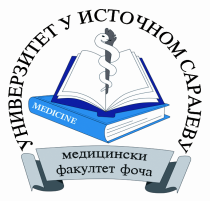 Студијски програм: медицинаСтудијски програм: медицинаСтудијски програм: медицинаСтудијски програм: медицинаСтудијски програм: медицинаСтудијски програм: медицинаСтудијски програм: медицинаСтудијски програм: медицинаСтудијски програм: медицинаСтудијски програм: медицинаСтудијски програм: медицинаСтудијски програм: медицинаИнтегрисане академске студијеИнтегрисане академске студијеИнтегрисане академске студијеИнтегрисане академске студијеИнтегрисане академске студијеИнтегрисане академске студијеI година студијаI година студијаI година студијаI година студијаI година студијаI година студијаПун назив предметаПун назив предметаПун назив предметаХИСТОЛОГИЈА И ЕМБРИОЛОГИЈАХИСТОЛОГИЈА И ЕМБРИОЛОГИЈАХИСТОЛОГИЈА И ЕМБРИОЛОГИЈАХИСТОЛОГИЈА И ЕМБРИОЛОГИЈАХИСТОЛОГИЈА И ЕМБРИОЛОГИЈАХИСТОЛОГИЈА И ЕМБРИОЛОГИЈАХИСТОЛОГИЈА И ЕМБРИОЛОГИЈАХИСТОЛОГИЈА И ЕМБРИОЛОГИЈАХИСТОЛОГИЈА И ЕМБРИОЛОГИЈАХИСТОЛОГИЈА И ЕМБРИОЛОГИЈАХИСТОЛОГИЈА И ЕМБРИОЛОГИЈАХИСТОЛОГИЈА И ЕМБРИОЛОГИЈАХИСТОЛОГИЈА И ЕМБРИОЛОГИЈАХИСТОЛОГИЈА И ЕМБРИОЛОГИЈАХИСТОЛОГИЈА И ЕМБРИОЛОГИЈАХИСТОЛОГИЈА И ЕМБРИОЛОГИЈАКатедра	Катедра	Катедра	Катедра за претклиничке предмете, Медицински факултет у ФочиКатедра за претклиничке предмете, Медицински факултет у ФочиКатедра за претклиничке предмете, Медицински факултет у ФочиКатедра за претклиничке предмете, Медицински факултет у ФочиКатедра за претклиничке предмете, Медицински факултет у ФочиКатедра за претклиничке предмете, Медицински факултет у ФочиКатедра за претклиничке предмете, Медицински факултет у ФочиКатедра за претклиничке предмете, Медицински факултет у ФочиКатедра за претклиничке предмете, Медицински факултет у ФочиКатедра за претклиничке предмете, Медицински факултет у ФочиКатедра за претклиничке предмете, Медицински факултет у ФочиКатедра за претклиничке предмете, Медицински факултет у ФочиКатедра за претклиничке предмете, Медицински факултет у ФочиКатедра за претклиничке предмете, Медицински факултет у ФочиКатедра за претклиничке предмете, Медицински факултет у ФочиКатедра за претклиничке предмете, Медицински факултет у ФочиШифра предметаШифра предметаШифра предметаШифра предметаШифра предметаШифра предметаСтатус предметаСтатус предметаСтатус предметаСтатус предметаСтатус предметаСеместарСеместарСеместарСеместарECTSECTSECTSECTSШифра предметаШифра предметаШифра предметаШифра предметаШифра предметаШифра предметаСтатус предметаСтатус предметаСтатус предметаСтатус предметаСтатус предметаСеместарСеместарСеместарСеместарECTSECTSECTSECTSME-04-1-002-1; ME-04-1-002-2ME-04-1-002-1; ME-04-1-002-2ME-04-1-002-1; ME-04-1-002-2ME-04-1-002-1; ME-04-1-002-2ME-04-1-002-1; ME-04-1-002-2ME-04-1-002-1; ME-04-1-002-2обавезанобавезанобавезанобавезанобавезанI,III,III,III,II13131313Наставник/ -циНаставник/ -ципроф.др Иван Николић,редовни професор;  проф.др Златибор Анђелковић,редовни професор; доц.др Милица Лабудовић, доцентпроф.др Иван Николић,редовни професор;  проф.др Златибор Анђелковић,редовни професор; доц.др Милица Лабудовић, доцентпроф.др Иван Николић,редовни професор;  проф.др Златибор Анђелковић,редовни професор; доц.др Милица Лабудовић, доцентпроф.др Иван Николић,редовни професор;  проф.др Златибор Анђелковић,редовни професор; доц.др Милица Лабудовић, доцентпроф.др Иван Николић,редовни професор;  проф.др Златибор Анђелковић,редовни професор; доц.др Милица Лабудовић, доцентпроф.др Иван Николић,редовни професор;  проф.др Златибор Анђелковић,редовни професор; доц.др Милица Лабудовић, доцентпроф.др Иван Николић,редовни професор;  проф.др Златибор Анђелковић,редовни професор; доц.др Милица Лабудовић, доцентпроф.др Иван Николић,редовни професор;  проф.др Златибор Анђелковић,редовни професор; доц.др Милица Лабудовић, доцентпроф.др Иван Николић,редовни професор;  проф.др Златибор Анђелковић,редовни професор; доц.др Милица Лабудовић, доцентпроф.др Иван Николић,редовни професор;  проф.др Златибор Анђелковић,редовни професор; доц.др Милица Лабудовић, доцентпроф.др Иван Николић,редовни професор;  проф.др Златибор Анђелковић,редовни професор; доц.др Милица Лабудовић, доцентпроф.др Иван Николић,редовни професор;  проф.др Златибор Анђелковић,редовни професор; доц.др Милица Лабудовић, доцентпроф.др Иван Николић,редовни професор;  проф.др Златибор Анђелковић,редовни професор; доц.др Милица Лабудовић, доцентпроф.др Иван Николић,редовни професор;  проф.др Златибор Анђелковић,редовни професор; доц.др Милица Лабудовић, доцентпроф.др Иван Николић,редовни професор;  проф.др Златибор Анђелковић,редовни професор; доц.др Милица Лабудовић, доцентпроф.др Иван Николић,редовни професор;  проф.др Златибор Анђелковић,редовни професор; доц.др Милица Лабудовић, доцентпроф.др Иван Николић,редовни професор;  проф.др Златибор Анђелковић,редовни професор; доц.др Милица Лабудовић, доцентСарадник/ - циСарадник/ - цимр сц.др Јелена Владичић - Машић, виши асистент;др Драгана Николић, виши асистент; др.Снежана Зечевић, асистентмр сц.др Јелена Владичић - Машић, виши асистент;др Драгана Николић, виши асистент; др.Снежана Зечевић, асистентмр сц.др Јелена Владичић - Машић, виши асистент;др Драгана Николић, виши асистент; др.Снежана Зечевић, асистентмр сц.др Јелена Владичић - Машић, виши асистент;др Драгана Николић, виши асистент; др.Снежана Зечевић, асистентмр сц.др Јелена Владичић - Машић, виши асистент;др Драгана Николић, виши асистент; др.Снежана Зечевић, асистентмр сц.др Јелена Владичић - Машић, виши асистент;др Драгана Николић, виши асистент; др.Снежана Зечевић, асистентмр сц.др Јелена Владичић - Машић, виши асистент;др Драгана Николић, виши асистент; др.Снежана Зечевић, асистентмр сц.др Јелена Владичић - Машић, виши асистент;др Драгана Николић, виши асистент; др.Снежана Зечевић, асистентмр сц.др Јелена Владичић - Машић, виши асистент;др Драгана Николић, виши асистент; др.Снежана Зечевић, асистентмр сц.др Јелена Владичић - Машић, виши асистент;др Драгана Николић, виши асистент; др.Снежана Зечевић, асистентмр сц.др Јелена Владичић - Машић, виши асистент;др Драгана Николић, виши асистент; др.Снежана Зечевић, асистентмр сц.др Јелена Владичић - Машић, виши асистент;др Драгана Николић, виши асистент; др.Снежана Зечевић, асистентмр сц.др Јелена Владичић - Машић, виши асистент;др Драгана Николић, виши асистент; др.Снежана Зечевић, асистентмр сц.др Јелена Владичић - Машић, виши асистент;др Драгана Николић, виши асистент; др.Снежана Зечевић, асистентмр сц.др Јелена Владичић - Машић, виши асистент;др Драгана Николић, виши асистент; др.Снежана Зечевић, асистентмр сц.др Јелена Владичић - Машић, виши асистент;др Драгана Николић, виши асистент; др.Снежана Зечевић, асистентмр сц.др Јелена Владичић - Машић, виши асистент;др Драгана Николић, виши асистент; др.Снежана Зечевић, асистентФонд часова/ наставно оптерећење (седмично)Фонд часова/ наставно оптерећење (седмично)Фонд часова/ наставно оптерећење (седмично)Фонд часова/ наставно оптерећење (седмично)Фонд часова/ наставно оптерећење (седмично)Фонд часова/ наставно оптерећење (седмично)Фонд часова/ наставно оптерећење (седмично)Индивидуално оптерећење студента (у сатима семестрално)Индивидуално оптерећење студента (у сатима семестрално)Индивидуално оптерећење студента (у сатима семестрално)Индивидуално оптерећење студента (у сатима семестрално)Индивидуално оптерећење студента (у сатима семестрално)Индивидуално оптерећење студента (у сатима семестрално)Индивидуално оптерећење студента (у сатима семестрално)Индивидуално оптерећење студента (у сатима семестрално)Индивидуално оптерећење студента (у сатима семестрално)Коефицијент студентског оптерећења SoКоефицијент студентског оптерећења SoКоефицијент студентског оптерећења SoПВВВВСПСППППВВСПСПСПСПSoSoSo33333003*15*13*15*13*15*13*15*13*15*10*15*10*15*10*15*10*15*111134444003*15*13*15*13*15*14*15*14*15*10*15*10*15*10*15*10*15*1111укупно наставно оптерећење (у сатима, семестрално)  3*15+3*15+0*15 =90                                 3*15+4*15+0*15=105укупно наставно оптерећење (у сатима, семестрално)  3*15+3*15+0*15 =90                                 3*15+4*15+0*15=105укупно наставно оптерећење (у сатима, семестрално)  3*15+3*15+0*15 =90                                 3*15+4*15+0*15=105укупно наставно оптерећење (у сатима, семестрално)  3*15+3*15+0*15 =90                                 3*15+4*15+0*15=105укупно наставно оптерећење (у сатима, семестрално)  3*15+3*15+0*15 =90                                 3*15+4*15+0*15=105укупно наставно оптерећење (у сатима, семестрално)  3*15+3*15+0*15 =90                                 3*15+4*15+0*15=105укупно наставно оптерећење (у сатима, семестрално)  3*15+3*15+0*15 =90                                 3*15+4*15+0*15=105укупно наставно оптерећење (у сатима, семестрално)  3*15+3*15+0*15 =90                                 3*15+4*15+0*15=105укупно студентско оптерећење (у сатима, семестрално)        3*15*1+3*15*1+0*15*1 = 90      3*15*1+4*15*1+0*15*1=105укупно студентско оптерећење (у сатима, семестрално)        3*15*1+3*15*1+0*15*1 = 90      3*15*1+4*15*1+0*15*1=105укупно студентско оптерећење (у сатима, семестрално)        3*15*1+3*15*1+0*15*1 = 90      3*15*1+4*15*1+0*15*1=105укупно студентско оптерећење (у сатима, семестрално)        3*15*1+3*15*1+0*15*1 = 90      3*15*1+4*15*1+0*15*1=105укупно студентско оптерећење (у сатима, семестрално)        3*15*1+3*15*1+0*15*1 = 90      3*15*1+4*15*1+0*15*1=105укупно студентско оптерећење (у сатима, семестрално)        3*15*1+3*15*1+0*15*1 = 90      3*15*1+4*15*1+0*15*1=105укупно студентско оптерећење (у сатима, семестрално)        3*15*1+3*15*1+0*15*1 = 90      3*15*1+4*15*1+0*15*1=105укупно студентско оптерећење (у сатима, семестрално)        3*15*1+3*15*1+0*15*1 = 90      3*15*1+4*15*1+0*15*1=105укупно студентско оптерећење (у сатима, семестрално)        3*15*1+3*15*1+0*15*1 = 90      3*15*1+4*15*1+0*15*1=105укупно студентско оптерећење (у сатима, семестрално)        3*15*1+3*15*1+0*15*1 = 90      3*15*1+4*15*1+0*15*1=105укупно студентско оптерећење (у сатима, семестрално)        3*15*1+3*15*1+0*15*1 = 90      3*15*1+4*15*1+0*15*1=105Укупно оптерећење предмета (наставно + студентско): 195 + 195 = 390 сатиУкупно оптерећење предмета (наставно + студентско): 195 + 195 = 390 сатиУкупно оптерећење предмета (наставно + студентско): 195 + 195 = 390 сатиУкупно оптерећење предмета (наставно + студентско): 195 + 195 = 390 сатиУкупно оптерећење предмета (наставно + студентско): 195 + 195 = 390 сатиУкупно оптерећење предмета (наставно + студентско): 195 + 195 = 390 сатиУкупно оптерећење предмета (наставно + студентско): 195 + 195 = 390 сатиУкупно оптерећење предмета (наставно + студентско): 195 + 195 = 390 сатиУкупно оптерећење предмета (наставно + студентско): 195 + 195 = 390 сатиУкупно оптерећење предмета (наставно + студентско): 195 + 195 = 390 сатиУкупно оптерећење предмета (наставно + студентско): 195 + 195 = 390 сатиУкупно оптерећење предмета (наставно + студентско): 195 + 195 = 390 сатиУкупно оптерећење предмета (наставно + студентско): 195 + 195 = 390 сатиУкупно оптерећење предмета (наставно + студентско): 195 + 195 = 390 сатиУкупно оптерећење предмета (наставно + студентско): 195 + 195 = 390 сатиУкупно оптерећење предмета (наставно + студентско): 195 + 195 = 390 сатиУкупно оптерећење предмета (наставно + студентско): 195 + 195 = 390 сатиУкупно оптерећење предмета (наставно + студентско): 195 + 195 = 390 сатиУкупно оптерећење предмета (наставно + студентско): 195 + 195 = 390 сатиИсходи учењаИсходи учења1. . познавање нормалне грађе ћелија, ткива и органа на светлосномикроскопском и на ниво електронске    микроскопије;2. разумевање повезаности између морфологије и функције ћелија ткива и органа;3. упознавање основних ембриолошких механизама диференцијације ћелија, развоја ткива и органа и разумевање морфогенетских механизама за настанак аномалија развића ;4. савладавање технике микроскопирања хистолошких препарата у циљу изучавања нормалне грађе ткива    и органа;5. добијање информација означају појединих хистолошких структура за клиничку праксу1. . познавање нормалне грађе ћелија, ткива и органа на светлосномикроскопском и на ниво електронске    микроскопије;2. разумевање повезаности између морфологије и функције ћелија ткива и органа;3. упознавање основних ембриолошких механизама диференцијације ћелија, развоја ткива и органа и разумевање морфогенетских механизама за настанак аномалија развића ;4. савладавање технике микроскопирања хистолошких препарата у циљу изучавања нормалне грађе ткива    и органа;5. добијање информација означају појединих хистолошких структура за клиничку праксу1. . познавање нормалне грађе ћелија, ткива и органа на светлосномикроскопском и на ниво електронске    микроскопије;2. разумевање повезаности између морфологије и функције ћелија ткива и органа;3. упознавање основних ембриолошких механизама диференцијације ћелија, развоја ткива и органа и разумевање морфогенетских механизама за настанак аномалија развића ;4. савладавање технике микроскопирања хистолошких препарата у циљу изучавања нормалне грађе ткива    и органа;5. добијање информација означају појединих хистолошких структура за клиничку праксу1. . познавање нормалне грађе ћелија, ткива и органа на светлосномикроскопском и на ниво електронске    микроскопије;2. разумевање повезаности између морфологије и функције ћелија ткива и органа;3. упознавање основних ембриолошких механизама диференцијације ћелија, развоја ткива и органа и разумевање морфогенетских механизама за настанак аномалија развића ;4. савладавање технике микроскопирања хистолошких препарата у циљу изучавања нормалне грађе ткива    и органа;5. добијање информација означају појединих хистолошких структура за клиничку праксу1. . познавање нормалне грађе ћелија, ткива и органа на светлосномикроскопском и на ниво електронске    микроскопије;2. разумевање повезаности између морфологије и функције ћелија ткива и органа;3. упознавање основних ембриолошких механизама диференцијације ћелија, развоја ткива и органа и разумевање морфогенетских механизама за настанак аномалија развића ;4. савладавање технике микроскопирања хистолошких препарата у циљу изучавања нормалне грађе ткива    и органа;5. добијање информација означају појединих хистолошких структура за клиничку праксу1. . познавање нормалне грађе ћелија, ткива и органа на светлосномикроскопском и на ниво електронске    микроскопије;2. разумевање повезаности између морфологије и функције ћелија ткива и органа;3. упознавање основних ембриолошких механизама диференцијације ћелија, развоја ткива и органа и разумевање морфогенетских механизама за настанак аномалија развића ;4. савладавање технике микроскопирања хистолошких препарата у циљу изучавања нормалне грађе ткива    и органа;5. добијање информација означају појединих хистолошких структура за клиничку праксу1. . познавање нормалне грађе ћелија, ткива и органа на светлосномикроскопском и на ниво електронске    микроскопије;2. разумевање повезаности између морфологије и функције ћелија ткива и органа;3. упознавање основних ембриолошких механизама диференцијације ћелија, развоја ткива и органа и разумевање морфогенетских механизама за настанак аномалија развића ;4. савладавање технике микроскопирања хистолошких препарата у циљу изучавања нормалне грађе ткива    и органа;5. добијање информација означају појединих хистолошких структура за клиничку праксу1. . познавање нормалне грађе ћелија, ткива и органа на светлосномикроскопском и на ниво електронске    микроскопије;2. разумевање повезаности између морфологије и функције ћелија ткива и органа;3. упознавање основних ембриолошких механизама диференцијације ћелија, развоја ткива и органа и разумевање морфогенетских механизама за настанак аномалија развића ;4. савладавање технике микроскопирања хистолошких препарата у циљу изучавања нормалне грађе ткива    и органа;5. добијање информација означају појединих хистолошких структура за клиничку праксу1. . познавање нормалне грађе ћелија, ткива и органа на светлосномикроскопском и на ниво електронске    микроскопије;2. разумевање повезаности између морфологије и функције ћелија ткива и органа;3. упознавање основних ембриолошких механизама диференцијације ћелија, развоја ткива и органа и разумевање морфогенетских механизама за настанак аномалија развића ;4. савладавање технике микроскопирања хистолошких препарата у циљу изучавања нормалне грађе ткива    и органа;5. добијање информација означају појединих хистолошких структура за клиничку праксу1. . познавање нормалне грађе ћелија, ткива и органа на светлосномикроскопском и на ниво електронске    микроскопије;2. разумевање повезаности између морфологије и функције ћелија ткива и органа;3. упознавање основних ембриолошких механизама диференцијације ћелија, развоја ткива и органа и разумевање морфогенетских механизама за настанак аномалија развића ;4. савладавање технике микроскопирања хистолошких препарата у циљу изучавања нормалне грађе ткива    и органа;5. добијање информација означају појединих хистолошких структура за клиничку праксу1. . познавање нормалне грађе ћелија, ткива и органа на светлосномикроскопском и на ниво електронске    микроскопије;2. разумевање повезаности између морфологије и функције ћелија ткива и органа;3. упознавање основних ембриолошких механизама диференцијације ћелија, развоја ткива и органа и разумевање морфогенетских механизама за настанак аномалија развића ;4. савладавање технике микроскопирања хистолошких препарата у циљу изучавања нормалне грађе ткива    и органа;5. добијање информација означају појединих хистолошких структура за клиничку праксу1. . познавање нормалне грађе ћелија, ткива и органа на светлосномикроскопском и на ниво електронске    микроскопије;2. разумевање повезаности између морфологије и функције ћелија ткива и органа;3. упознавање основних ембриолошких механизама диференцијације ћелија, развоја ткива и органа и разумевање морфогенетских механизама за настанак аномалија развића ;4. савладавање технике микроскопирања хистолошких препарата у циљу изучавања нормалне грађе ткива    и органа;5. добијање информација означају појединих хистолошких структура за клиничку праксу1. . познавање нормалне грађе ћелија, ткива и органа на светлосномикроскопском и на ниво електронске    микроскопије;2. разумевање повезаности између морфологије и функције ћелија ткива и органа;3. упознавање основних ембриолошких механизама диференцијације ћелија, развоја ткива и органа и разумевање морфогенетских механизама за настанак аномалија развића ;4. савладавање технике микроскопирања хистолошких препарата у циљу изучавања нормалне грађе ткива    и органа;5. добијање информација означају појединих хистолошких структура за клиничку праксу1. . познавање нормалне грађе ћелија, ткива и органа на светлосномикроскопском и на ниво електронске    микроскопије;2. разумевање повезаности између морфологије и функције ћелија ткива и органа;3. упознавање основних ембриолошких механизама диференцијације ћелија, развоја ткива и органа и разумевање морфогенетских механизама за настанак аномалија развића ;4. савладавање технике микроскопирања хистолошких препарата у циљу изучавања нормалне грађе ткива    и органа;5. добијање информација означају појединих хистолошких структура за клиничку праксу1. . познавање нормалне грађе ћелија, ткива и органа на светлосномикроскопском и на ниво електронске    микроскопије;2. разумевање повезаности између морфологије и функције ћелија ткива и органа;3. упознавање основних ембриолошких механизама диференцијације ћелија, развоја ткива и органа и разумевање морфогенетских механизама за настанак аномалија развића ;4. савладавање технике микроскопирања хистолошких препарата у циљу изучавања нормалне грађе ткива    и органа;5. добијање информација означају појединих хистолошких структура за клиничку праксу1. . познавање нормалне грађе ћелија, ткива и органа на светлосномикроскопском и на ниво електронске    микроскопије;2. разумевање повезаности између морфологије и функције ћелија ткива и органа;3. упознавање основних ембриолошких механизама диференцијације ћелија, развоја ткива и органа и разумевање морфогенетских механизама за настанак аномалија развића ;4. савладавање технике микроскопирања хистолошких препарата у циљу изучавања нормалне грађе ткива    и органа;5. добијање информација означају појединих хистолошких структура за клиничку праксу1. . познавање нормалне грађе ћелија, ткива и органа на светлосномикроскопском и на ниво електронске    микроскопије;2. разумевање повезаности између морфологије и функције ћелија ткива и органа;3. упознавање основних ембриолошких механизама диференцијације ћелија, развоја ткива и органа и разумевање морфогенетских механизама за настанак аномалија развића ;4. савладавање технике микроскопирања хистолошких препарата у циљу изучавања нормалне грађе ткива    и органа;5. добијање информација означају појединих хистолошких структура за клиничку праксуУсловљеностУсловљеностНема условљеностиНема условљеностиНема условљеностиНема условљеностиНема условљеностиНема условљеностиНема условљеностиНема условљеностиНема условљеностиНема условљеностиНема условљеностиНема условљеностиНема условљеностиНема условљеностиНема условљеностиНема условљеностиНема условљеностиНаставне методеНаставне методеПредавања, вјежбе, семинари, колоквијуми, коснсултације....Предавања, вјежбе, семинари, колоквијуми, коснсултације....Предавања, вјежбе, семинари, колоквијуми, коснсултације....Предавања, вјежбе, семинари, колоквијуми, коснсултације....Предавања, вјежбе, семинари, колоквијуми, коснсултације....Предавања, вјежбе, семинари, колоквијуми, коснсултације....Предавања, вјежбе, семинари, колоквијуми, коснсултације....Предавања, вјежбе, семинари, колоквијуми, коснсултације....Предавања, вјежбе, семинари, колоквијуми, коснсултације....Предавања, вјежбе, семинари, колоквијуми, коснсултације....Предавања, вјежбе, семинари, колоквијуми, коснсултације....Предавања, вјежбе, семинари, колоквијуми, коснсултације....Предавања, вјежбе, семинари, колоквијуми, коснсултације....Предавања, вјежбе, семинари, колоквијуми, коснсултације....Предавања, вјежбе, семинари, колоквијуми, коснсултације....Предавања, вјежбе, семинари, колоквијуми, коснсултације....Предавања, вјежбе, семинари, колоквијуми, коснсултације....Садржај предмета по седмицамаСадржај предмета по седмицамаПредавања1Уводни час2.Модификације ћелиске мембране3.Једро4.Епително ткиво5.Везивно ткиво6. Класификација везивног ткива7 Хрскавица8. Крв9. Мишићно ткиво:10. Нервно ткиво:11. Нервни систем.12. Кардиоваскуларни и лимфни васкуларни систем.13. Имунски систем и лимфни органи.14. Ендокрини систем.15. Респираторни систем.16. Дигестивни систем17. Гастроинтестинални тракт: општа грађа дигестивне цеви18. Јетра19. Уринарни систем.20. Око. Очна јабучица21 уво. Спољашње уво22 Кожа. Епидермис23. Мушки репродуктивни систем.24. Женски репродуктивни систем.25. Општа ембриологија.26. Ембрионални период развоја27. Специјална ембриологија28. Развој главе и врата и фарингеални систем.29. Развој урогениталног система30. Семинари:1. Контрацепција и контрацептивне методе; 2. Матичне ћелије и клонирање сисара.Т е с т: мушки и женски репродуктивни систем и ембриологија.Вјежбе1. Микроскопирање: делови микроскопа, рад на микроскопу. 2. Облици једара3. Ултраструктура ћелије.4. Епително ткиво5. Псеудослојевит дворедан и троредан епител, уротел.6. Плочасти слојевети епител са орожавањем, плочасти слојевити епител без орожавања, егзокрина и ендокрина жлезда (панкреас).7. Везивно ткиво8. Еластично везивно ткиво, фиброзно (регуларни и ирегуларно) везивно ткиво, масно (жуто и мрко) ткиво.9. Хијалина хрскавица, еластична хрскавица, кост, ендесмално и енхондрално окоштавање.10. Крв: размаз периферне крви.11. Хематопоеза: размаз коштане сржи.12. Мишићно ткиво: скелетно (на уздужном и попречном пресеку), срчано и глатко мишићно ткиво.13. Нервни систем: велики мозак, мали мозак, кичмена мождина.14. Спинални ганглион, вегетативни ганглион, периферни нерв, Фатер-Пачинијев корпускул.15. Кардиоваскуларни систем16. Имунски систем17. Ендокрини систем18. Паратиреоидеа, надбубрежна жлезда, ендокрини панкреас, ДНЕС.19. Респираторни систем: епиглотис, трахеја, плућа.20. Дигестивни систем: зуб, серозна, мукозна и серомукозна жлезда.21. Језик, меко непце, једњак, желудац.22. Дуоденум, јејунум, илеум, апендикс, колон23. Јетра, жучна кеса, панкреас.24. Уринарни систем: бубрег, мокраћна бешика25. Око: корнеа, угао ока. Уво: унутрашње уво. Кожа и дојка (у мировању и у лактацији).26. Мушки репродуктивни систем: тестис, фетални тестис, епидидимис, д. деференс, простата.27. Женски репродуктивни систем: јајник девојчице, јајник мачке, жуто и бело тело.28. Јајовод, материца у пролиферационој и у секреционој фази, цербикс, вагина.29. Ембриологија: постељица, пупчана врпца.30. Препарат ембриона.Предавања1Уводни час2.Модификације ћелиске мембране3.Једро4.Епително ткиво5.Везивно ткиво6. Класификација везивног ткива7 Хрскавица8. Крв9. Мишићно ткиво:10. Нервно ткиво:11. Нервни систем.12. Кардиоваскуларни и лимфни васкуларни систем.13. Имунски систем и лимфни органи.14. Ендокрини систем.15. Респираторни систем.16. Дигестивни систем17. Гастроинтестинални тракт: општа грађа дигестивне цеви18. Јетра19. Уринарни систем.20. Око. Очна јабучица21 уво. Спољашње уво22 Кожа. Епидермис23. Мушки репродуктивни систем.24. Женски репродуктивни систем.25. Општа ембриологија.26. Ембрионални период развоја27. Специјална ембриологија28. Развој главе и врата и фарингеални систем.29. Развој урогениталног система30. Семинари:1. Контрацепција и контрацептивне методе; 2. Матичне ћелије и клонирање сисара.Т е с т: мушки и женски репродуктивни систем и ембриологија.Вјежбе1. Микроскопирање: делови микроскопа, рад на микроскопу. 2. Облици једара3. Ултраструктура ћелије.4. Епително ткиво5. Псеудослојевит дворедан и троредан епител, уротел.6. Плочасти слојевети епител са орожавањем, плочасти слојевити епител без орожавања, егзокрина и ендокрина жлезда (панкреас).7. Везивно ткиво8. Еластично везивно ткиво, фиброзно (регуларни и ирегуларно) везивно ткиво, масно (жуто и мрко) ткиво.9. Хијалина хрскавица, еластична хрскавица, кост, ендесмално и енхондрално окоштавање.10. Крв: размаз периферне крви.11. Хематопоеза: размаз коштане сржи.12. Мишићно ткиво: скелетно (на уздужном и попречном пресеку), срчано и глатко мишићно ткиво.13. Нервни систем: велики мозак, мали мозак, кичмена мождина.14. Спинални ганглион, вегетативни ганглион, периферни нерв, Фатер-Пачинијев корпускул.15. Кардиоваскуларни систем16. Имунски систем17. Ендокрини систем18. Паратиреоидеа, надбубрежна жлезда, ендокрини панкреас, ДНЕС.19. Респираторни систем: епиглотис, трахеја, плућа.20. Дигестивни систем: зуб, серозна, мукозна и серомукозна жлезда.21. Језик, меко непце, једњак, желудац.22. Дуоденум, јејунум, илеум, апендикс, колон23. Јетра, жучна кеса, панкреас.24. Уринарни систем: бубрег, мокраћна бешика25. Око: корнеа, угао ока. Уво: унутрашње уво. Кожа и дојка (у мировању и у лактацији).26. Мушки репродуктивни систем: тестис, фетални тестис, епидидимис, д. деференс, простата.27. Женски репродуктивни систем: јајник девојчице, јајник мачке, жуто и бело тело.28. Јајовод, материца у пролиферационој и у секреционој фази, цербикс, вагина.29. Ембриологија: постељица, пупчана врпца.30. Препарат ембриона.Предавања1Уводни час2.Модификације ћелиске мембране3.Једро4.Епително ткиво5.Везивно ткиво6. Класификација везивног ткива7 Хрскавица8. Крв9. Мишићно ткиво:10. Нервно ткиво:11. Нервни систем.12. Кардиоваскуларни и лимфни васкуларни систем.13. Имунски систем и лимфни органи.14. Ендокрини систем.15. Респираторни систем.16. Дигестивни систем17. Гастроинтестинални тракт: општа грађа дигестивне цеви18. Јетра19. Уринарни систем.20. Око. Очна јабучица21 уво. Спољашње уво22 Кожа. Епидермис23. Мушки репродуктивни систем.24. Женски репродуктивни систем.25. Општа ембриологија.26. Ембрионални период развоја27. Специјална ембриологија28. Развој главе и врата и фарингеални систем.29. Развој урогениталног система30. Семинари:1. Контрацепција и контрацептивне методе; 2. Матичне ћелије и клонирање сисара.Т е с т: мушки и женски репродуктивни систем и ембриологија.Вјежбе1. Микроскопирање: делови микроскопа, рад на микроскопу. 2. Облици једара3. Ултраструктура ћелије.4. Епително ткиво5. Псеудослојевит дворедан и троредан епител, уротел.6. Плочасти слојевети епител са орожавањем, плочасти слојевити епител без орожавања, егзокрина и ендокрина жлезда (панкреас).7. Везивно ткиво8. Еластично везивно ткиво, фиброзно (регуларни и ирегуларно) везивно ткиво, масно (жуто и мрко) ткиво.9. Хијалина хрскавица, еластична хрскавица, кост, ендесмално и енхондрално окоштавање.10. Крв: размаз периферне крви.11. Хематопоеза: размаз коштане сржи.12. Мишићно ткиво: скелетно (на уздужном и попречном пресеку), срчано и глатко мишићно ткиво.13. Нервни систем: велики мозак, мали мозак, кичмена мождина.14. Спинални ганглион, вегетативни ганглион, периферни нерв, Фатер-Пачинијев корпускул.15. Кардиоваскуларни систем16. Имунски систем17. Ендокрини систем18. Паратиреоидеа, надбубрежна жлезда, ендокрини панкреас, ДНЕС.19. Респираторни систем: епиглотис, трахеја, плућа.20. Дигестивни систем: зуб, серозна, мукозна и серомукозна жлезда.21. Језик, меко непце, једњак, желудац.22. Дуоденум, јејунум, илеум, апендикс, колон23. Јетра, жучна кеса, панкреас.24. Уринарни систем: бубрег, мокраћна бешика25. Око: корнеа, угао ока. Уво: унутрашње уво. Кожа и дојка (у мировању и у лактацији).26. Мушки репродуктивни систем: тестис, фетални тестис, епидидимис, д. деференс, простата.27. Женски репродуктивни систем: јајник девојчице, јајник мачке, жуто и бело тело.28. Јајовод, материца у пролиферационој и у секреционој фази, цербикс, вагина.29. Ембриологија: постељица, пупчана врпца.30. Препарат ембриона.Предавања1Уводни час2.Модификације ћелиске мембране3.Једро4.Епително ткиво5.Везивно ткиво6. Класификација везивног ткива7 Хрскавица8. Крв9. Мишићно ткиво:10. Нервно ткиво:11. Нервни систем.12. Кардиоваскуларни и лимфни васкуларни систем.13. Имунски систем и лимфни органи.14. Ендокрини систем.15. Респираторни систем.16. Дигестивни систем17. Гастроинтестинални тракт: општа грађа дигестивне цеви18. Јетра19. Уринарни систем.20. Око. Очна јабучица21 уво. Спољашње уво22 Кожа. Епидермис23. Мушки репродуктивни систем.24. Женски репродуктивни систем.25. Општа ембриологија.26. Ембрионални период развоја27. Специјална ембриологија28. Развој главе и врата и фарингеални систем.29. Развој урогениталног система30. Семинари:1. Контрацепција и контрацептивне методе; 2. Матичне ћелије и клонирање сисара.Т е с т: мушки и женски репродуктивни систем и ембриологија.Вјежбе1. Микроскопирање: делови микроскопа, рад на микроскопу. 2. Облици једара3. Ултраструктура ћелије.4. Епително ткиво5. Псеудослојевит дворедан и троредан епител, уротел.6. Плочасти слојевети епител са орожавањем, плочасти слојевити епител без орожавања, егзокрина и ендокрина жлезда (панкреас).7. Везивно ткиво8. Еластично везивно ткиво, фиброзно (регуларни и ирегуларно) везивно ткиво, масно (жуто и мрко) ткиво.9. Хијалина хрскавица, еластична хрскавица, кост, ендесмално и енхондрално окоштавање.10. Крв: размаз периферне крви.11. Хематопоеза: размаз коштане сржи.12. Мишићно ткиво: скелетно (на уздужном и попречном пресеку), срчано и глатко мишићно ткиво.13. Нервни систем: велики мозак, мали мозак, кичмена мождина.14. Спинални ганглион, вегетативни ганглион, периферни нерв, Фатер-Пачинијев корпускул.15. Кардиоваскуларни систем16. Имунски систем17. Ендокрини систем18. Паратиреоидеа, надбубрежна жлезда, ендокрини панкреас, ДНЕС.19. Респираторни систем: епиглотис, трахеја, плућа.20. Дигестивни систем: зуб, серозна, мукозна и серомукозна жлезда.21. Језик, меко непце, једњак, желудац.22. Дуоденум, јејунум, илеум, апендикс, колон23. Јетра, жучна кеса, панкреас.24. Уринарни систем: бубрег, мокраћна бешика25. Око: корнеа, угао ока. Уво: унутрашње уво. Кожа и дојка (у мировању и у лактацији).26. Мушки репродуктивни систем: тестис, фетални тестис, епидидимис, д. деференс, простата.27. Женски репродуктивни систем: јајник девојчице, јајник мачке, жуто и бело тело.28. Јајовод, материца у пролиферационој и у секреционој фази, цербикс, вагина.29. Ембриологија: постељица, пупчана врпца.30. Препарат ембриона.Предавања1Уводни час2.Модификације ћелиске мембране3.Једро4.Епително ткиво5.Везивно ткиво6. Класификација везивног ткива7 Хрскавица8. Крв9. Мишићно ткиво:10. Нервно ткиво:11. Нервни систем.12. Кардиоваскуларни и лимфни васкуларни систем.13. Имунски систем и лимфни органи.14. Ендокрини систем.15. Респираторни систем.16. Дигестивни систем17. Гастроинтестинални тракт: општа грађа дигестивне цеви18. Јетра19. Уринарни систем.20. Око. Очна јабучица21 уво. Спољашње уво22 Кожа. Епидермис23. Мушки репродуктивни систем.24. Женски репродуктивни систем.25. Општа ембриологија.26. Ембрионални период развоја27. Специјална ембриологија28. Развој главе и врата и фарингеални систем.29. Развој урогениталног система30. Семинари:1. Контрацепција и контрацептивне методе; 2. Матичне ћелије и клонирање сисара.Т е с т: мушки и женски репродуктивни систем и ембриологија.Вјежбе1. Микроскопирање: делови микроскопа, рад на микроскопу. 2. Облици једара3. Ултраструктура ћелије.4. Епително ткиво5. Псеудослојевит дворедан и троредан епител, уротел.6. Плочасти слојевети епител са орожавањем, плочасти слојевити епител без орожавања, егзокрина и ендокрина жлезда (панкреас).7. Везивно ткиво8. Еластично везивно ткиво, фиброзно (регуларни и ирегуларно) везивно ткиво, масно (жуто и мрко) ткиво.9. Хијалина хрскавица, еластична хрскавица, кост, ендесмално и енхондрално окоштавање.10. Крв: размаз периферне крви.11. Хематопоеза: размаз коштане сржи.12. Мишићно ткиво: скелетно (на уздужном и попречном пресеку), срчано и глатко мишићно ткиво.13. Нервни систем: велики мозак, мали мозак, кичмена мождина.14. Спинални ганглион, вегетативни ганглион, периферни нерв, Фатер-Пачинијев корпускул.15. Кардиоваскуларни систем16. Имунски систем17. Ендокрини систем18. Паратиреоидеа, надбубрежна жлезда, ендокрини панкреас, ДНЕС.19. Респираторни систем: епиглотис, трахеја, плућа.20. Дигестивни систем: зуб, серозна, мукозна и серомукозна жлезда.21. Језик, меко непце, једњак, желудац.22. Дуоденум, јејунум, илеум, апендикс, колон23. Јетра, жучна кеса, панкреас.24. Уринарни систем: бубрег, мокраћна бешика25. Око: корнеа, угао ока. Уво: унутрашње уво. Кожа и дојка (у мировању и у лактацији).26. Мушки репродуктивни систем: тестис, фетални тестис, епидидимис, д. деференс, простата.27. Женски репродуктивни систем: јајник девојчице, јајник мачке, жуто и бело тело.28. Јајовод, материца у пролиферационој и у секреционој фази, цербикс, вагина.29. Ембриологија: постељица, пупчана врпца.30. Препарат ембриона.Предавања1Уводни час2.Модификације ћелиске мембране3.Једро4.Епително ткиво5.Везивно ткиво6. Класификација везивног ткива7 Хрскавица8. Крв9. Мишићно ткиво:10. Нервно ткиво:11. Нервни систем.12. Кардиоваскуларни и лимфни васкуларни систем.13. Имунски систем и лимфни органи.14. Ендокрини систем.15. Респираторни систем.16. Дигестивни систем17. Гастроинтестинални тракт: општа грађа дигестивне цеви18. Јетра19. Уринарни систем.20. Око. Очна јабучица21 уво. Спољашње уво22 Кожа. Епидермис23. Мушки репродуктивни систем.24. Женски репродуктивни систем.25. Општа ембриологија.26. Ембрионални период развоја27. Специјална ембриологија28. Развој главе и врата и фарингеални систем.29. Развој урогениталног система30. Семинари:1. Контрацепција и контрацептивне методе; 2. Матичне ћелије и клонирање сисара.Т е с т: мушки и женски репродуктивни систем и ембриологија.Вјежбе1. Микроскопирање: делови микроскопа, рад на микроскопу. 2. Облици једара3. Ултраструктура ћелије.4. Епително ткиво5. Псеудослојевит дворедан и троредан епител, уротел.6. Плочасти слојевети епител са орожавањем, плочасти слојевити епител без орожавања, егзокрина и ендокрина жлезда (панкреас).7. Везивно ткиво8. Еластично везивно ткиво, фиброзно (регуларни и ирегуларно) везивно ткиво, масно (жуто и мрко) ткиво.9. Хијалина хрскавица, еластична хрскавица, кост, ендесмално и енхондрално окоштавање.10. Крв: размаз периферне крви.11. Хематопоеза: размаз коштане сржи.12. Мишићно ткиво: скелетно (на уздужном и попречном пресеку), срчано и глатко мишићно ткиво.13. Нервни систем: велики мозак, мали мозак, кичмена мождина.14. Спинални ганглион, вегетативни ганглион, периферни нерв, Фатер-Пачинијев корпускул.15. Кардиоваскуларни систем16. Имунски систем17. Ендокрини систем18. Паратиреоидеа, надбубрежна жлезда, ендокрини панкреас, ДНЕС.19. Респираторни систем: епиглотис, трахеја, плућа.20. Дигестивни систем: зуб, серозна, мукозна и серомукозна жлезда.21. Језик, меко непце, једњак, желудац.22. Дуоденум, јејунум, илеум, апендикс, колон23. Јетра, жучна кеса, панкреас.24. Уринарни систем: бубрег, мокраћна бешика25. Око: корнеа, угао ока. Уво: унутрашње уво. Кожа и дојка (у мировању и у лактацији).26. Мушки репродуктивни систем: тестис, фетални тестис, епидидимис, д. деференс, простата.27. Женски репродуктивни систем: јајник девојчице, јајник мачке, жуто и бело тело.28. Јајовод, материца у пролиферационој и у секреционој фази, цербикс, вагина.29. Ембриологија: постељица, пупчана врпца.30. Препарат ембриона.Предавања1Уводни час2.Модификације ћелиске мембране3.Једро4.Епително ткиво5.Везивно ткиво6. Класификација везивног ткива7 Хрскавица8. Крв9. Мишићно ткиво:10. Нервно ткиво:11. Нервни систем.12. Кардиоваскуларни и лимфни васкуларни систем.13. Имунски систем и лимфни органи.14. Ендокрини систем.15. Респираторни систем.16. Дигестивни систем17. Гастроинтестинални тракт: општа грађа дигестивне цеви18. Јетра19. Уринарни систем.20. Око. Очна јабучица21 уво. Спољашње уво22 Кожа. Епидермис23. Мушки репродуктивни систем.24. Женски репродуктивни систем.25. Општа ембриологија.26. Ембрионални период развоја27. Специјална ембриологија28. Развој главе и врата и фарингеални систем.29. Развој урогениталног система30. Семинари:1. Контрацепција и контрацептивне методе; 2. Матичне ћелије и клонирање сисара.Т е с т: мушки и женски репродуктивни систем и ембриологија.Вјежбе1. Микроскопирање: делови микроскопа, рад на микроскопу. 2. Облици једара3. Ултраструктура ћелије.4. Епително ткиво5. Псеудослојевит дворедан и троредан епител, уротел.6. Плочасти слојевети епител са орожавањем, плочасти слојевити епител без орожавања, егзокрина и ендокрина жлезда (панкреас).7. Везивно ткиво8. Еластично везивно ткиво, фиброзно (регуларни и ирегуларно) везивно ткиво, масно (жуто и мрко) ткиво.9. Хијалина хрскавица, еластична хрскавица, кост, ендесмално и енхондрално окоштавање.10. Крв: размаз периферне крви.11. Хематопоеза: размаз коштане сржи.12. Мишићно ткиво: скелетно (на уздужном и попречном пресеку), срчано и глатко мишићно ткиво.13. Нервни систем: велики мозак, мали мозак, кичмена мождина.14. Спинални ганглион, вегетативни ганглион, периферни нерв, Фатер-Пачинијев корпускул.15. Кардиоваскуларни систем16. Имунски систем17. Ендокрини систем18. Паратиреоидеа, надбубрежна жлезда, ендокрини панкреас, ДНЕС.19. Респираторни систем: епиглотис, трахеја, плућа.20. Дигестивни систем: зуб, серозна, мукозна и серомукозна жлезда.21. Језик, меко непце, једњак, желудац.22. Дуоденум, јејунум, илеум, апендикс, колон23. Јетра, жучна кеса, панкреас.24. Уринарни систем: бубрег, мокраћна бешика25. Око: корнеа, угао ока. Уво: унутрашње уво. Кожа и дојка (у мировању и у лактацији).26. Мушки репродуктивни систем: тестис, фетални тестис, епидидимис, д. деференс, простата.27. Женски репродуктивни систем: јајник девојчице, јајник мачке, жуто и бело тело.28. Јајовод, материца у пролиферационој и у секреционој фази, цербикс, вагина.29. Ембриологија: постељица, пупчана врпца.30. Препарат ембриона.Предавања1Уводни час2.Модификације ћелиске мембране3.Једро4.Епително ткиво5.Везивно ткиво6. Класификација везивног ткива7 Хрскавица8. Крв9. Мишићно ткиво:10. Нервно ткиво:11. Нервни систем.12. Кардиоваскуларни и лимфни васкуларни систем.13. Имунски систем и лимфни органи.14. Ендокрини систем.15. Респираторни систем.16. Дигестивни систем17. Гастроинтестинални тракт: општа грађа дигестивне цеви18. Јетра19. Уринарни систем.20. Око. Очна јабучица21 уво. Спољашње уво22 Кожа. Епидермис23. Мушки репродуктивни систем.24. Женски репродуктивни систем.25. Општа ембриологија.26. Ембрионални период развоја27. Специјална ембриологија28. Развој главе и врата и фарингеални систем.29. Развој урогениталног система30. Семинари:1. Контрацепција и контрацептивне методе; 2. Матичне ћелије и клонирање сисара.Т е с т: мушки и женски репродуктивни систем и ембриологија.Вјежбе1. Микроскопирање: делови микроскопа, рад на микроскопу. 2. Облици једара3. Ултраструктура ћелије.4. Епително ткиво5. Псеудослојевит дворедан и троредан епител, уротел.6. Плочасти слојевети епител са орожавањем, плочасти слојевити епител без орожавања, егзокрина и ендокрина жлезда (панкреас).7. Везивно ткиво8. Еластично везивно ткиво, фиброзно (регуларни и ирегуларно) везивно ткиво, масно (жуто и мрко) ткиво.9. Хијалина хрскавица, еластична хрскавица, кост, ендесмално и енхондрално окоштавање.10. Крв: размаз периферне крви.11. Хематопоеза: размаз коштане сржи.12. Мишићно ткиво: скелетно (на уздужном и попречном пресеку), срчано и глатко мишићно ткиво.13. Нервни систем: велики мозак, мали мозак, кичмена мождина.14. Спинални ганглион, вегетативни ганглион, периферни нерв, Фатер-Пачинијев корпускул.15. Кардиоваскуларни систем16. Имунски систем17. Ендокрини систем18. Паратиреоидеа, надбубрежна жлезда, ендокрини панкреас, ДНЕС.19. Респираторни систем: епиглотис, трахеја, плућа.20. Дигестивни систем: зуб, серозна, мукозна и серомукозна жлезда.21. Језик, меко непце, једњак, желудац.22. Дуоденум, јејунум, илеум, апендикс, колон23. Јетра, жучна кеса, панкреас.24. Уринарни систем: бубрег, мокраћна бешика25. Око: корнеа, угао ока. Уво: унутрашње уво. Кожа и дојка (у мировању и у лактацији).26. Мушки репродуктивни систем: тестис, фетални тестис, епидидимис, д. деференс, простата.27. Женски репродуктивни систем: јајник девојчице, јајник мачке, жуто и бело тело.28. Јајовод, материца у пролиферационој и у секреционој фази, цербикс, вагина.29. Ембриологија: постељица, пупчана врпца.30. Препарат ембриона.Предавања1Уводни час2.Модификације ћелиске мембране3.Једро4.Епително ткиво5.Везивно ткиво6. Класификација везивног ткива7 Хрскавица8. Крв9. Мишићно ткиво:10. Нервно ткиво:11. Нервни систем.12. Кардиоваскуларни и лимфни васкуларни систем.13. Имунски систем и лимфни органи.14. Ендокрини систем.15. Респираторни систем.16. Дигестивни систем17. Гастроинтестинални тракт: општа грађа дигестивне цеви18. Јетра19. Уринарни систем.20. Око. Очна јабучица21 уво. Спољашње уво22 Кожа. Епидермис23. Мушки репродуктивни систем.24. Женски репродуктивни систем.25. Општа ембриологија.26. Ембрионални период развоја27. Специјална ембриологија28. Развој главе и врата и фарингеални систем.29. Развој урогениталног система30. Семинари:1. Контрацепција и контрацептивне методе; 2. Матичне ћелије и клонирање сисара.Т е с т: мушки и женски репродуктивни систем и ембриологија.Вјежбе1. Микроскопирање: делови микроскопа, рад на микроскопу. 2. Облици једара3. Ултраструктура ћелије.4. Епително ткиво5. Псеудослојевит дворедан и троредан епител, уротел.6. Плочасти слојевети епител са орожавањем, плочасти слојевити епител без орожавања, егзокрина и ендокрина жлезда (панкреас).7. Везивно ткиво8. Еластично везивно ткиво, фиброзно (регуларни и ирегуларно) везивно ткиво, масно (жуто и мрко) ткиво.9. Хијалина хрскавица, еластична хрскавица, кост, ендесмално и енхондрално окоштавање.10. Крв: размаз периферне крви.11. Хематопоеза: размаз коштане сржи.12. Мишићно ткиво: скелетно (на уздужном и попречном пресеку), срчано и глатко мишићно ткиво.13. Нервни систем: велики мозак, мали мозак, кичмена мождина.14. Спинални ганглион, вегетативни ганглион, периферни нерв, Фатер-Пачинијев корпускул.15. Кардиоваскуларни систем16. Имунски систем17. Ендокрини систем18. Паратиреоидеа, надбубрежна жлезда, ендокрини панкреас, ДНЕС.19. Респираторни систем: епиглотис, трахеја, плућа.20. Дигестивни систем: зуб, серозна, мукозна и серомукозна жлезда.21. Језик, меко непце, једњак, желудац.22. Дуоденум, јејунум, илеум, апендикс, колон23. Јетра, жучна кеса, панкреас.24. Уринарни систем: бубрег, мокраћна бешика25. Око: корнеа, угао ока. Уво: унутрашње уво. Кожа и дојка (у мировању и у лактацији).26. Мушки репродуктивни систем: тестис, фетални тестис, епидидимис, д. деференс, простата.27. Женски репродуктивни систем: јајник девојчице, јајник мачке, жуто и бело тело.28. Јајовод, материца у пролиферационој и у секреционој фази, цербикс, вагина.29. Ембриологија: постељица, пупчана врпца.30. Препарат ембриона.Предавања1Уводни час2.Модификације ћелиске мембране3.Једро4.Епително ткиво5.Везивно ткиво6. Класификација везивног ткива7 Хрскавица8. Крв9. Мишићно ткиво:10. Нервно ткиво:11. Нервни систем.12. Кардиоваскуларни и лимфни васкуларни систем.13. Имунски систем и лимфни органи.14. Ендокрини систем.15. Респираторни систем.16. Дигестивни систем17. Гастроинтестинални тракт: општа грађа дигестивне цеви18. Јетра19. Уринарни систем.20. Око. Очна јабучица21 уво. Спољашње уво22 Кожа. Епидермис23. Мушки репродуктивни систем.24. Женски репродуктивни систем.25. Општа ембриологија.26. Ембрионални период развоја27. Специјална ембриологија28. Развој главе и врата и фарингеални систем.29. Развој урогениталног система30. Семинари:1. Контрацепција и контрацептивне методе; 2. Матичне ћелије и клонирање сисара.Т е с т: мушки и женски репродуктивни систем и ембриологија.Вјежбе1. Микроскопирање: делови микроскопа, рад на микроскопу. 2. Облици једара3. Ултраструктура ћелије.4. Епително ткиво5. Псеудослојевит дворедан и троредан епител, уротел.6. Плочасти слојевети епител са орожавањем, плочасти слојевити епител без орожавања, егзокрина и ендокрина жлезда (панкреас).7. Везивно ткиво8. Еластично везивно ткиво, фиброзно (регуларни и ирегуларно) везивно ткиво, масно (жуто и мрко) ткиво.9. Хијалина хрскавица, еластична хрскавица, кост, ендесмално и енхондрално окоштавање.10. Крв: размаз периферне крви.11. Хематопоеза: размаз коштане сржи.12. Мишићно ткиво: скелетно (на уздужном и попречном пресеку), срчано и глатко мишићно ткиво.13. Нервни систем: велики мозак, мали мозак, кичмена мождина.14. Спинални ганглион, вегетативни ганглион, периферни нерв, Фатер-Пачинијев корпускул.15. Кардиоваскуларни систем16. Имунски систем17. Ендокрини систем18. Паратиреоидеа, надбубрежна жлезда, ендокрини панкреас, ДНЕС.19. Респираторни систем: епиглотис, трахеја, плућа.20. Дигестивни систем: зуб, серозна, мукозна и серомукозна жлезда.21. Језик, меко непце, једњак, желудац.22. Дуоденум, јејунум, илеум, апендикс, колон23. Јетра, жучна кеса, панкреас.24. Уринарни систем: бубрег, мокраћна бешика25. Око: корнеа, угао ока. Уво: унутрашње уво. Кожа и дојка (у мировању и у лактацији).26. Мушки репродуктивни систем: тестис, фетални тестис, епидидимис, д. деференс, простата.27. Женски репродуктивни систем: јајник девојчице, јајник мачке, жуто и бело тело.28. Јајовод, материца у пролиферационој и у секреционој фази, цербикс, вагина.29. Ембриологија: постељица, пупчана врпца.30. Препарат ембриона.Предавања1Уводни час2.Модификације ћелиске мембране3.Једро4.Епително ткиво5.Везивно ткиво6. Класификација везивног ткива7 Хрскавица8. Крв9. Мишићно ткиво:10. Нервно ткиво:11. Нервни систем.12. Кардиоваскуларни и лимфни васкуларни систем.13. Имунски систем и лимфни органи.14. Ендокрини систем.15. Респираторни систем.16. Дигестивни систем17. Гастроинтестинални тракт: општа грађа дигестивне цеви18. Јетра19. Уринарни систем.20. Око. Очна јабучица21 уво. Спољашње уво22 Кожа. Епидермис23. Мушки репродуктивни систем.24. Женски репродуктивни систем.25. Општа ембриологија.26. Ембрионални период развоја27. Специјална ембриологија28. Развој главе и врата и фарингеални систем.29. Развој урогениталног система30. Семинари:1. Контрацепција и контрацептивне методе; 2. Матичне ћелије и клонирање сисара.Т е с т: мушки и женски репродуктивни систем и ембриологија.Вјежбе1. Микроскопирање: делови микроскопа, рад на микроскопу. 2. Облици једара3. Ултраструктура ћелије.4. Епително ткиво5. Псеудослојевит дворедан и троредан епител, уротел.6. Плочасти слојевети епител са орожавањем, плочасти слојевити епител без орожавања, егзокрина и ендокрина жлезда (панкреас).7. Везивно ткиво8. Еластично везивно ткиво, фиброзно (регуларни и ирегуларно) везивно ткиво, масно (жуто и мрко) ткиво.9. Хијалина хрскавица, еластична хрскавица, кост, ендесмално и енхондрално окоштавање.10. Крв: размаз периферне крви.11. Хематопоеза: размаз коштане сржи.12. Мишићно ткиво: скелетно (на уздужном и попречном пресеку), срчано и глатко мишићно ткиво.13. Нервни систем: велики мозак, мали мозак, кичмена мождина.14. Спинални ганглион, вегетативни ганглион, периферни нерв, Фатер-Пачинијев корпускул.15. Кардиоваскуларни систем16. Имунски систем17. Ендокрини систем18. Паратиреоидеа, надбубрежна жлезда, ендокрини панкреас, ДНЕС.19. Респираторни систем: епиглотис, трахеја, плућа.20. Дигестивни систем: зуб, серозна, мукозна и серомукозна жлезда.21. Језик, меко непце, једњак, желудац.22. Дуоденум, јејунум, илеум, апендикс, колон23. Јетра, жучна кеса, панкреас.24. Уринарни систем: бубрег, мокраћна бешика25. Око: корнеа, угао ока. Уво: унутрашње уво. Кожа и дојка (у мировању и у лактацији).26. Мушки репродуктивни систем: тестис, фетални тестис, епидидимис, д. деференс, простата.27. Женски репродуктивни систем: јајник девојчице, јајник мачке, жуто и бело тело.28. Јајовод, материца у пролиферационој и у секреционој фази, цербикс, вагина.29. Ембриологија: постељица, пупчана врпца.30. Препарат ембриона.Предавања1Уводни час2.Модификације ћелиске мембране3.Једро4.Епително ткиво5.Везивно ткиво6. Класификација везивног ткива7 Хрскавица8. Крв9. Мишићно ткиво:10. Нервно ткиво:11. Нервни систем.12. Кардиоваскуларни и лимфни васкуларни систем.13. Имунски систем и лимфни органи.14. Ендокрини систем.15. Респираторни систем.16. Дигестивни систем17. Гастроинтестинални тракт: општа грађа дигестивне цеви18. Јетра19. Уринарни систем.20. Око. Очна јабучица21 уво. Спољашње уво22 Кожа. Епидермис23. Мушки репродуктивни систем.24. Женски репродуктивни систем.25. Општа ембриологија.26. Ембрионални период развоја27. Специјална ембриологија28. Развој главе и врата и фарингеални систем.29. Развој урогениталног система30. Семинари:1. Контрацепција и контрацептивне методе; 2. Матичне ћелије и клонирање сисара.Т е с т: мушки и женски репродуктивни систем и ембриологија.Вјежбе1. Микроскопирање: делови микроскопа, рад на микроскопу. 2. Облици једара3. Ултраструктура ћелије.4. Епително ткиво5. Псеудослојевит дворедан и троредан епител, уротел.6. Плочасти слојевети епител са орожавањем, плочасти слојевити епител без орожавања, егзокрина и ендокрина жлезда (панкреас).7. Везивно ткиво8. Еластично везивно ткиво, фиброзно (регуларни и ирегуларно) везивно ткиво, масно (жуто и мрко) ткиво.9. Хијалина хрскавица, еластична хрскавица, кост, ендесмално и енхондрално окоштавање.10. Крв: размаз периферне крви.11. Хематопоеза: размаз коштане сржи.12. Мишићно ткиво: скелетно (на уздужном и попречном пресеку), срчано и глатко мишићно ткиво.13. Нервни систем: велики мозак, мали мозак, кичмена мождина.14. Спинални ганглион, вегетативни ганглион, периферни нерв, Фатер-Пачинијев корпускул.15. Кардиоваскуларни систем16. Имунски систем17. Ендокрини систем18. Паратиреоидеа, надбубрежна жлезда, ендокрини панкреас, ДНЕС.19. Респираторни систем: епиглотис, трахеја, плућа.20. Дигестивни систем: зуб, серозна, мукозна и серомукозна жлезда.21. Језик, меко непце, једњак, желудац.22. Дуоденум, јејунум, илеум, апендикс, колон23. Јетра, жучна кеса, панкреас.24. Уринарни систем: бубрег, мокраћна бешика25. Око: корнеа, угао ока. Уво: унутрашње уво. Кожа и дојка (у мировању и у лактацији).26. Мушки репродуктивни систем: тестис, фетални тестис, епидидимис, д. деференс, простата.27. Женски репродуктивни систем: јајник девојчице, јајник мачке, жуто и бело тело.28. Јајовод, материца у пролиферационој и у секреционој фази, цербикс, вагина.29. Ембриологија: постељица, пупчана врпца.30. Препарат ембриона.Предавања1Уводни час2.Модификације ћелиске мембране3.Једро4.Епително ткиво5.Везивно ткиво6. Класификација везивног ткива7 Хрскавица8. Крв9. Мишићно ткиво:10. Нервно ткиво:11. Нервни систем.12. Кардиоваскуларни и лимфни васкуларни систем.13. Имунски систем и лимфни органи.14. Ендокрини систем.15. Респираторни систем.16. Дигестивни систем17. Гастроинтестинални тракт: општа грађа дигестивне цеви18. Јетра19. Уринарни систем.20. Око. Очна јабучица21 уво. Спољашње уво22 Кожа. Епидермис23. Мушки репродуктивни систем.24. Женски репродуктивни систем.25. Општа ембриологија.26. Ембрионални период развоја27. Специјална ембриологија28. Развој главе и врата и фарингеални систем.29. Развој урогениталног система30. Семинари:1. Контрацепција и контрацептивне методе; 2. Матичне ћелије и клонирање сисара.Т е с т: мушки и женски репродуктивни систем и ембриологија.Вјежбе1. Микроскопирање: делови микроскопа, рад на микроскопу. 2. Облици једара3. Ултраструктура ћелије.4. Епително ткиво5. Псеудослојевит дворедан и троредан епител, уротел.6. Плочасти слојевети епител са орожавањем, плочасти слојевити епител без орожавања, егзокрина и ендокрина жлезда (панкреас).7. Везивно ткиво8. Еластично везивно ткиво, фиброзно (регуларни и ирегуларно) везивно ткиво, масно (жуто и мрко) ткиво.9. Хијалина хрскавица, еластична хрскавица, кост, ендесмално и енхондрално окоштавање.10. Крв: размаз периферне крви.11. Хематопоеза: размаз коштане сржи.12. Мишићно ткиво: скелетно (на уздужном и попречном пресеку), срчано и глатко мишићно ткиво.13. Нервни систем: велики мозак, мали мозак, кичмена мождина.14. Спинални ганглион, вегетативни ганглион, периферни нерв, Фатер-Пачинијев корпускул.15. Кардиоваскуларни систем16. Имунски систем17. Ендокрини систем18. Паратиреоидеа, надбубрежна жлезда, ендокрини панкреас, ДНЕС.19. Респираторни систем: епиглотис, трахеја, плућа.20. Дигестивни систем: зуб, серозна, мукозна и серомукозна жлезда.21. Језик, меко непце, једњак, желудац.22. Дуоденум, јејунум, илеум, апендикс, колон23. Јетра, жучна кеса, панкреас.24. Уринарни систем: бубрег, мокраћна бешика25. Око: корнеа, угао ока. Уво: унутрашње уво. Кожа и дојка (у мировању и у лактацији).26. Мушки репродуктивни систем: тестис, фетални тестис, епидидимис, д. деференс, простата.27. Женски репродуктивни систем: јајник девојчице, јајник мачке, жуто и бело тело.28. Јајовод, материца у пролиферационој и у секреционој фази, цербикс, вагина.29. Ембриологија: постељица, пупчана врпца.30. Препарат ембриона.Предавања1Уводни час2.Модификације ћелиске мембране3.Једро4.Епително ткиво5.Везивно ткиво6. Класификација везивног ткива7 Хрскавица8. Крв9. Мишићно ткиво:10. Нервно ткиво:11. Нервни систем.12. Кардиоваскуларни и лимфни васкуларни систем.13. Имунски систем и лимфни органи.14. Ендокрини систем.15. Респираторни систем.16. Дигестивни систем17. Гастроинтестинални тракт: општа грађа дигестивне цеви18. Јетра19. Уринарни систем.20. Око. Очна јабучица21 уво. Спољашње уво22 Кожа. Епидермис23. Мушки репродуктивни систем.24. Женски репродуктивни систем.25. Општа ембриологија.26. Ембрионални период развоја27. Специјална ембриологија28. Развој главе и врата и фарингеални систем.29. Развој урогениталног система30. Семинари:1. Контрацепција и контрацептивне методе; 2. Матичне ћелије и клонирање сисара.Т е с т: мушки и женски репродуктивни систем и ембриологија.Вјежбе1. Микроскопирање: делови микроскопа, рад на микроскопу. 2. Облици једара3. Ултраструктура ћелије.4. Епително ткиво5. Псеудослојевит дворедан и троредан епител, уротел.6. Плочасти слојевети епител са орожавањем, плочасти слојевити епител без орожавања, егзокрина и ендокрина жлезда (панкреас).7. Везивно ткиво8. Еластично везивно ткиво, фиброзно (регуларни и ирегуларно) везивно ткиво, масно (жуто и мрко) ткиво.9. Хијалина хрскавица, еластична хрскавица, кост, ендесмално и енхондрално окоштавање.10. Крв: размаз периферне крви.11. Хематопоеза: размаз коштане сржи.12. Мишићно ткиво: скелетно (на уздужном и попречном пресеку), срчано и глатко мишићно ткиво.13. Нервни систем: велики мозак, мали мозак, кичмена мождина.14. Спинални ганглион, вегетативни ганглион, периферни нерв, Фатер-Пачинијев корпускул.15. Кардиоваскуларни систем16. Имунски систем17. Ендокрини систем18. Паратиреоидеа, надбубрежна жлезда, ендокрини панкреас, ДНЕС.19. Респираторни систем: епиглотис, трахеја, плућа.20. Дигестивни систем: зуб, серозна, мукозна и серомукозна жлезда.21. Језик, меко непце, једњак, желудац.22. Дуоденум, јејунум, илеум, апендикс, колон23. Јетра, жучна кеса, панкреас.24. Уринарни систем: бубрег, мокраћна бешика25. Око: корнеа, угао ока. Уво: унутрашње уво. Кожа и дојка (у мировању и у лактацији).26. Мушки репродуктивни систем: тестис, фетални тестис, епидидимис, д. деференс, простата.27. Женски репродуктивни систем: јајник девојчице, јајник мачке, жуто и бело тело.28. Јајовод, материца у пролиферационој и у секреционој фази, цербикс, вагина.29. Ембриологија: постељица, пупчана врпца.30. Препарат ембриона.Предавања1Уводни час2.Модификације ћелиске мембране3.Једро4.Епително ткиво5.Везивно ткиво6. Класификација везивног ткива7 Хрскавица8. Крв9. Мишићно ткиво:10. Нервно ткиво:11. Нервни систем.12. Кардиоваскуларни и лимфни васкуларни систем.13. Имунски систем и лимфни органи.14. Ендокрини систем.15. Респираторни систем.16. Дигестивни систем17. Гастроинтестинални тракт: општа грађа дигестивне цеви18. Јетра19. Уринарни систем.20. Око. Очна јабучица21 уво. Спољашње уво22 Кожа. Епидермис23. Мушки репродуктивни систем.24. Женски репродуктивни систем.25. Општа ембриологија.26. Ембрионални период развоја27. Специјална ембриологија28. Развој главе и врата и фарингеални систем.29. Развој урогениталног система30. Семинари:1. Контрацепција и контрацептивне методе; 2. Матичне ћелије и клонирање сисара.Т е с т: мушки и женски репродуктивни систем и ембриологија.Вјежбе1. Микроскопирање: делови микроскопа, рад на микроскопу. 2. Облици једара3. Ултраструктура ћелије.4. Епително ткиво5. Псеудослојевит дворедан и троредан епител, уротел.6. Плочасти слојевети епител са орожавањем, плочасти слојевити епител без орожавања, егзокрина и ендокрина жлезда (панкреас).7. Везивно ткиво8. Еластично везивно ткиво, фиброзно (регуларни и ирегуларно) везивно ткиво, масно (жуто и мрко) ткиво.9. Хијалина хрскавица, еластична хрскавица, кост, ендесмално и енхондрално окоштавање.10. Крв: размаз периферне крви.11. Хематопоеза: размаз коштане сржи.12. Мишићно ткиво: скелетно (на уздужном и попречном пресеку), срчано и глатко мишићно ткиво.13. Нервни систем: велики мозак, мали мозак, кичмена мождина.14. Спинални ганглион, вегетативни ганглион, периферни нерв, Фатер-Пачинијев корпускул.15. Кардиоваскуларни систем16. Имунски систем17. Ендокрини систем18. Паратиреоидеа, надбубрежна жлезда, ендокрини панкреас, ДНЕС.19. Респираторни систем: епиглотис, трахеја, плућа.20. Дигестивни систем: зуб, серозна, мукозна и серомукозна жлезда.21. Језик, меко непце, једњак, желудац.22. Дуоденум, јејунум, илеум, апендикс, колон23. Јетра, жучна кеса, панкреас.24. Уринарни систем: бубрег, мокраћна бешика25. Око: корнеа, угао ока. Уво: унутрашње уво. Кожа и дојка (у мировању и у лактацији).26. Мушки репродуктивни систем: тестис, фетални тестис, епидидимис, д. деференс, простата.27. Женски репродуктивни систем: јајник девојчице, јајник мачке, жуто и бело тело.28. Јајовод, материца у пролиферационој и у секреционој фази, цербикс, вагина.29. Ембриологија: постељица, пупчана врпца.30. Препарат ембриона.Предавања1Уводни час2.Модификације ћелиске мембране3.Једро4.Епително ткиво5.Везивно ткиво6. Класификација везивног ткива7 Хрскавица8. Крв9. Мишићно ткиво:10. Нервно ткиво:11. Нервни систем.12. Кардиоваскуларни и лимфни васкуларни систем.13. Имунски систем и лимфни органи.14. Ендокрини систем.15. Респираторни систем.16. Дигестивни систем17. Гастроинтестинални тракт: општа грађа дигестивне цеви18. Јетра19. Уринарни систем.20. Око. Очна јабучица21 уво. Спољашње уво22 Кожа. Епидермис23. Мушки репродуктивни систем.24. Женски репродуктивни систем.25. Општа ембриологија.26. Ембрионални период развоја27. Специјална ембриологија28. Развој главе и врата и фарингеални систем.29. Развој урогениталног система30. Семинари:1. Контрацепција и контрацептивне методе; 2. Матичне ћелије и клонирање сисара.Т е с т: мушки и женски репродуктивни систем и ембриологија.Вјежбе1. Микроскопирање: делови микроскопа, рад на микроскопу. 2. Облици једара3. Ултраструктура ћелије.4. Епително ткиво5. Псеудослојевит дворедан и троредан епител, уротел.6. Плочасти слојевети епител са орожавањем, плочасти слојевити епител без орожавања, егзокрина и ендокрина жлезда (панкреас).7. Везивно ткиво8. Еластично везивно ткиво, фиброзно (регуларни и ирегуларно) везивно ткиво, масно (жуто и мрко) ткиво.9. Хијалина хрскавица, еластична хрскавица, кост, ендесмално и енхондрално окоштавање.10. Крв: размаз периферне крви.11. Хематопоеза: размаз коштане сржи.12. Мишићно ткиво: скелетно (на уздужном и попречном пресеку), срчано и глатко мишићно ткиво.13. Нервни систем: велики мозак, мали мозак, кичмена мождина.14. Спинални ганглион, вегетативни ганглион, периферни нерв, Фатер-Пачинијев корпускул.15. Кардиоваскуларни систем16. Имунски систем17. Ендокрини систем18. Паратиреоидеа, надбубрежна жлезда, ендокрини панкреас, ДНЕС.19. Респираторни систем: епиглотис, трахеја, плућа.20. Дигестивни систем: зуб, серозна, мукозна и серомукозна жлезда.21. Језик, меко непце, једњак, желудац.22. Дуоденум, јејунум, илеум, апендикс, колон23. Јетра, жучна кеса, панкреас.24. Уринарни систем: бубрег, мокраћна бешика25. Око: корнеа, угао ока. Уво: унутрашње уво. Кожа и дојка (у мировању и у лактацији).26. Мушки репродуктивни систем: тестис, фетални тестис, епидидимис, д. деференс, простата.27. Женски репродуктивни систем: јајник девојчице, јајник мачке, жуто и бело тело.28. Јајовод, материца у пролиферационој и у секреционој фази, цербикс, вагина.29. Ембриологија: постељица, пупчана врпца.30. Препарат ембриона.Предавања1Уводни час2.Модификације ћелиске мембране3.Једро4.Епително ткиво5.Везивно ткиво6. Класификација везивног ткива7 Хрскавица8. Крв9. Мишићно ткиво:10. Нервно ткиво:11. Нервни систем.12. Кардиоваскуларни и лимфни васкуларни систем.13. Имунски систем и лимфни органи.14. Ендокрини систем.15. Респираторни систем.16. Дигестивни систем17. Гастроинтестинални тракт: општа грађа дигестивне цеви18. Јетра19. Уринарни систем.20. Око. Очна јабучица21 уво. Спољашње уво22 Кожа. Епидермис23. Мушки репродуктивни систем.24. Женски репродуктивни систем.25. Општа ембриологија.26. Ембрионални период развоја27. Специјална ембриологија28. Развој главе и врата и фарингеални систем.29. Развој урогениталног система30. Семинари:1. Контрацепција и контрацептивне методе; 2. Матичне ћелије и клонирање сисара.Т е с т: мушки и женски репродуктивни систем и ембриологија.Вјежбе1. Микроскопирање: делови микроскопа, рад на микроскопу. 2. Облици једара3. Ултраструктура ћелије.4. Епително ткиво5. Псеудослојевит дворедан и троредан епител, уротел.6. Плочасти слојевети епител са орожавањем, плочасти слојевити епител без орожавања, егзокрина и ендокрина жлезда (панкреас).7. Везивно ткиво8. Еластично везивно ткиво, фиброзно (регуларни и ирегуларно) везивно ткиво, масно (жуто и мрко) ткиво.9. Хијалина хрскавица, еластична хрскавица, кост, ендесмално и енхондрално окоштавање.10. Крв: размаз периферне крви.11. Хематопоеза: размаз коштане сржи.12. Мишићно ткиво: скелетно (на уздужном и попречном пресеку), срчано и глатко мишићно ткиво.13. Нервни систем: велики мозак, мали мозак, кичмена мождина.14. Спинални ганглион, вегетативни ганглион, периферни нерв, Фатер-Пачинијев корпускул.15. Кардиоваскуларни систем16. Имунски систем17. Ендокрини систем18. Паратиреоидеа, надбубрежна жлезда, ендокрини панкреас, ДНЕС.19. Респираторни систем: епиглотис, трахеја, плућа.20. Дигестивни систем: зуб, серозна, мукозна и серомукозна жлезда.21. Језик, меко непце, једњак, желудац.22. Дуоденум, јејунум, илеум, апендикс, колон23. Јетра, жучна кеса, панкреас.24. Уринарни систем: бубрег, мокраћна бешика25. Око: корнеа, угао ока. Уво: унутрашње уво. Кожа и дојка (у мировању и у лактацији).26. Мушки репродуктивни систем: тестис, фетални тестис, епидидимис, д. деференс, простата.27. Женски репродуктивни систем: јајник девојчице, јајник мачке, жуто и бело тело.28. Јајовод, материца у пролиферационој и у секреционој фази, цербикс, вагина.29. Ембриологија: постељица, пупчана врпца.30. Препарат ембриона.Аутор/ иАутор/ иАутор/ иАутор/ иНазив публикације, издавачНазив публикације, издавачНазив публикације, издавачНазив публикације, издавачНазив публикације, издавачНазив публикације, издавачНазив публикације, издавачНазив публикације, издавачНазив публикације, издавачГодинаГодинаГодинаСтранице (од-до)Странице (од-до)Странице (од-до) Лачковић Н.Николић И, Тодорович В. Лачковић Н.Николић И, Тодорович В. Лачковић Н.Николић И, Тодорович В. Лачковић Н.Николић И, Тодорович В.Основна и орална хистологија и ембриологија, Дата статус,БеоградОсновна и орална хистологија и ембриологија, Дата статус,БеоградОсновна и орална хистологија и ембриологија, Дата статус,БеоградОсновна и орална хистологија и ембриологија, Дата статус,БеоградОсновна и орална хистологија и ембриологија, Дата статус,БеоградОсновна и орална хистологија и ембриологија, Дата статус,БеоградОсновна и орална хистологија и ембриологија, Дата статус,БеоградОсновна и орална хистологија и ембриологија, Дата статус,БеоградОсновна и орална хистологија и ембриологија, Дата статус,Београд201220122012Ранчић Г, Николић ИРанчић Г, Николић ИРанчић Г, Николић ИРанчић Г, Николић ИПрактикум за вјежбе из хистологије и ембриологије, НишПрактикум за вјежбе из хистологије и ембриологије, НишПрактикум за вјежбе из хистологије и ембриологије, НишПрактикум за вјежбе из хистологије и ембриологије, НишПрактикум за вјежбе из хистологије и ембриологије, НишПрактикум за вјежбе из хистологије и ембриологије, НишПрактикум за вјежбе из хистологије и ембриологије, НишПрактикум за вјежбе из хистологије и ембриологије, НишПрактикум за вјежбе из хистологије и ембриологије, Ниш201020102010Допунска литератураДопунска литератураДопунска литератураДопунска литератураДопунска литератураДопунска литератураДопунска литератураДопунска литератураДопунска литератураДопунска литератураДопунска литератураДопунска литератураДопунска литератураДопунска литератураДопунска литератураДопунска литератураДопунска литератураДопунска литератураДопунска литератураАутор/ иАутор/ иАутор/ иАутор/ иНазив публикације, издавачНазив публикације, издавачНазив публикације, издавачНазив публикације, издавачНазив публикације, издавачНазив публикације, издавачНазив публикације, издавачНазив публикације, издавачНазив публикације, издавачГодинаГодинаГодинаСтранице (од-до)Странице (од-до)Странице (од-до)Обавезе, облици провјере знања и оцјењивањеОбавезе, облици провјере знања и оцјењивањеВрста евалуације рада студентаВрста евалуације рада студентаВрста евалуације рада студентаВрста евалуације рада студентаВрста евалуације рада студентаВрста евалуације рада студентаВрста евалуације рада студентаВрста евалуације рада студентаВрста евалуације рада студентаВрста евалуације рада студентаВрста евалуације рада студентаВрста евалуације рада студентаВрста евалуације рада студентаБодовиБодовиБодовиПроценатОбавезе, облици провјере знања и оцјењивањеОбавезе, облици провјере знања и оцјењивањеПредиспитне обавезеПредиспитне обавезеПредиспитне обавезеПредиспитне обавезеПредиспитне обавезеПредиспитне обавезеПредиспитне обавезеПредиспитне обавезеПредиспитне обавезеПредиспитне обавезеПредиспитне обавезеПредиспитне обавезеПредиспитне обавезеПредиспитне обавезеПредиспитне обавезеПредиспитне обавезеПредиспитне обавезеОбавезе, облици провјере знања и оцјењивањеОбавезе, облици провјере знања и оцјењивањеприсуство предавањима/ вјежбамаприсуство предавањима/ вјежбамаприсуство предавањима/ вјежбамаприсуство предавањима/ вјежбамаприсуство предавањима/ вјежбамаприсуство предавањима/ вјежбамаприсуство предавањима/ вјежбамаприсуство предавањима/ вјежбамаприсуство предавањима/ вјежбамаприсуство предавањима/ вјежбамаприсуство предавањима/ вјежбамаприсуство предавањима/ вјежбамаприсуство предавањима/ вјежбама14141414%Обавезе, облици провјере знања и оцјењивањеОбавезе, облици провјере знања и оцјењивање семинарски рад семинарски рад семинарски рад семинарски рад семинарски рад семинарски рад семинарски рад семинарски рад семинарски рад семинарски рад семинарски рад семинарски рад семинарски рад6666%Обавезе, облици провјере знања и оцјењивањеОбавезе, облици провјере знања и оцјењивањеколоквијумколоквијумколоквијумколоквијумколоквијумколоквијумколоквијумколоквијумколоквијумколоквијумколоквијумколоквијумколоквијум30303030%Обавезе, облици провјере знања и оцјењивањеОбавезе, облици провјере знања и оцјењивањеЗавршни испитЗавршни испитЗавршни испитЗавршни испитЗавршни испитЗавршни испитЗавршни испитЗавршни испитЗавршни испитЗавршни испитЗавршни испитЗавршни испитЗавршни испитЗавршни испитЗавршни испитЗавршни испитЗавршни испитОбавезе, облици провјере знања и оцјењивањеОбавезе, облици провјере знања и оцјењивање                                                                                                              тест                                                                                                               тест                                                                                                               тест                                                                                                               тест                                                                                                               тест                                                                                                               тест                                                                                                               тест                                                                                                               тест                                                                                                               тест                                                                                                               тест                                                                                                               тест                                                                                                               тест 10101010%10%Обавезе, облици провјере знања и оцјењивањеОбавезе, облици провјере знања и оцјењивање                                                                                                     практични                                                                                                     практични                                                                                                     практични                                                                                                     практични                                                                                                     практични                                                                                                     практични                                                                                                     практични                                                                                                     практични                                                                                                     практични                                                                                                     практични                                                                                                     практични                                                                                                     практични10101010%10%Обавезе, облици провјере знања и оцјењивањеОбавезе, облици провјере знања и оцјењивање                                                                                                         усмени                                                                                                         усмени                                                                                                         усмени                                                                                                         усмени                                                                                                         усмени                                                                                                         усмени                                                                                                         усмени                                                                                                         усмени                                                                                                         усмени                                                                                                         усмени                                                                                                         усмени                                                                                                         усмени30303030%30%Обавезе, облици провјере знања и оцјењивањеОбавезе, облици провјере знања и оцјењивањеУКУПНОУКУПНОУКУПНОУКУПНОУКУПНОУКУПНОУКУПНОУКУПНОУКУПНОУКУПНОУКУПНОУКУПНО100100100100 %100 %Датум овјереДатум овјере03.11.2016.год03.11.2016.год03.11.2016.год03.11.2016.год03.11.2016.год03.11.2016.год03.11.2016.год03.11.2016.год03.11.2016.год03.11.2016.год03.11.2016.год03.11.2016.год03.11.2016.год03.11.2016.год03.11.2016.год03.11.2016.год03.11.2016.годУНИВЕРЗИТЕТ У ИСТОЧНОМ САРАЈЕВУМедицински факултетУНИВЕРЗИТЕТ У ИСТОЧНОМ САРАЈЕВУМедицински факултетУНИВЕРЗИТЕТ У ИСТОЧНОМ САРАЈЕВУМедицински факултетУНИВЕРЗИТЕТ У ИСТОЧНОМ САРАЈЕВУМедицински факултетУНИВЕРЗИТЕТ У ИСТОЧНОМ САРАЈЕВУМедицински факултетУНИВЕРЗИТЕТ У ИСТОЧНОМ САРАЈЕВУМедицински факултетУНИВЕРЗИТЕТ У ИСТОЧНОМ САРАЈЕВУМедицински факултетУНИВЕРЗИТЕТ У ИСТОЧНОМ САРАЈЕВУМедицински факултетУНИВЕРЗИТЕТ У ИСТОЧНОМ САРАЈЕВУМедицински факултетУНИВЕРЗИТЕТ У ИСТОЧНОМ САРАЈЕВУМедицински факултетУНИВЕРЗИТЕТ У ИСТОЧНОМ САРАЈЕВУМедицински факултетСтудијски програм: медицинаСтудијски програм: медицинаСтудијски програм: медицинаСтудијски програм: медицинаСтудијски програм: медицинаСтудијски програм: медицинаСтудијски програм: медицинаСтудијски програм: медицинаСтудијски програм: медицинаСтудијски програм: медицинаСтудијски програм: медицинаИнтегрисане академске студијеИнтегрисане академске студијеИнтегрисане академске студијеИнтегрисане академске студијеИнтегрисане академске студијеИнтегрисане академске студијеI година студијаI година студијаI година студијаI година студијаI година студијаПун назив предметаПун назив предметаПун назив предметаБИОЛОГИЈА ЋЕЛИЈЕ И ХУМАНА ГЕНЕТИКАБИОЛОГИЈА ЋЕЛИЈЕ И ХУМАНА ГЕНЕТИКАБИОЛОГИЈА ЋЕЛИЈЕ И ХУМАНА ГЕНЕТИКАБИОЛОГИЈА ЋЕЛИЈЕ И ХУМАНА ГЕНЕТИКАБИОЛОГИЈА ЋЕЛИЈЕ И ХУМАНА ГЕНЕТИКАБИОЛОГИЈА ЋЕЛИЈЕ И ХУМАНА ГЕНЕТИКАБИОЛОГИЈА ЋЕЛИЈЕ И ХУМАНА ГЕНЕТИКАБИОЛОГИЈА ЋЕЛИЈЕ И ХУМАНА ГЕНЕТИКАБИОЛОГИЈА ЋЕЛИЈЕ И ХУМАНА ГЕНЕТИКАБИОЛОГИЈА ЋЕЛИЈЕ И ХУМАНА ГЕНЕТИКАБИОЛОГИЈА ЋЕЛИЈЕ И ХУМАНА ГЕНЕТИКАБИОЛОГИЈА ЋЕЛИЈЕ И ХУМАНА ГЕНЕТИКАБИОЛОГИЈА ЋЕЛИЈЕ И ХУМАНА ГЕНЕТИКАБИОЛОГИЈА ЋЕЛИЈЕ И ХУМАНА ГЕНЕТИКАКатедраКатедраКатедраКатедра за претклиничке предмете, Медицински факултет у ФочиКатедра за претклиничке предмете, Медицински факултет у ФочиКатедра за претклиничке предмете, Медицински факултет у ФочиКатедра за претклиничке предмете, Медицински факултет у ФочиКатедра за претклиничке предмете, Медицински факултет у ФочиКатедра за претклиничке предмете, Медицински факултет у ФочиКатедра за претклиничке предмете, Медицински факултет у ФочиКатедра за претклиничке предмете, Медицински факултет у ФочиКатедра за претклиничке предмете, Медицински факултет у ФочиКатедра за претклиничке предмете, Медицински факултет у ФочиКатедра за претклиничке предмете, Медицински факултет у ФочиКатедра за претклиничке предмете, Медицински факултет у ФочиКатедра за претклиничке предмете, Медицински факултет у ФочиКатедра за претклиничке предмете, Медицински факултет у ФочиШифра предметаШифра предметаШифра предметаШифра предметаШифра предметаШифра предметаСтатус предметаСтатус предметаСтатус предметаСтатус предметаСтатус предметаСеместарСеместарСеместарECTSECTSECTSШифра предметаШифра предметаШифра предметаШифра предметаШифра предметаШифра предметаСтатус предметаСтатус предметаСтатус предметаСтатус предметаСтатус предметаСеместарСеместарСеместарECTSECTSECTSМЕ-04-1-003-1МЕ-04-1-003-1МЕ-04-1-003-1МЕ-04-1-003-1МЕ-04-1-003-1МЕ-04-1-003-1обавезан обавезан обавезан обавезан обавезан III999Наставник/ -циНаставник/ -циНаставник/ -ципроф.др Милан Кулић, ванредни професорпроф.др Милан Кулић, ванредни професорпроф.др Милан Кулић, ванредни професорпроф.др Милан Кулић, ванредни професорпроф.др Милан Кулић, ванредни професорпроф.др Милан Кулић, ванредни професорпроф.др Милан Кулић, ванредни професорпроф.др Милан Кулић, ванредни професорпроф.др Милан Кулић, ванредни професорпроф.др Милан Кулић, ванредни професорпроф.др Милан Кулић, ванредни професорпроф.др Милан Кулић, ванредни професорпроф.др Милан Кулић, ванредни професорпроф.др Милан Кулић, ванредни професорСарадник/ - циСарадник/ - циСарадник/ - цима Николина Елез-Бурњаковић, виши асистент,  ма Николина Елез-Бурњаковић, виши асистент,  ма Николина Елез-Бурњаковић, виши асистент,  ма Николина Елез-Бурњаковић, виши асистент,  ма Николина Елез-Бурњаковић, виши асистент,  ма Николина Елез-Бурњаковић, виши асистент,  ма Николина Елез-Бурњаковић, виши асистент,  ма Николина Елез-Бурњаковић, виши асистент,  ма Николина Елез-Бурњаковић, виши асистент,  ма Николина Елез-Бурњаковић, виши асистент,  ма Николина Елез-Бурњаковић, виши асистент,  ма Николина Елез-Бурњаковић, виши асистент,  ма Николина Елез-Бурњаковић, виши асистент,  ма Николина Елез-Бурњаковић, виши асистент,  Фонд часова/ наставно оптерећење (седмично)Фонд часова/ наставно оптерећење (седмично)Фонд часова/ наставно оптерећење (седмично)Фонд часова/ наставно оптерећење (седмично)Фонд часова/ наставно оптерећење (седмично)Фонд часова/ наставно оптерећење (седмично)Фонд часова/ наставно оптерећење (седмично)Индивидуално оптерећење студента (у сатима семестрално)Индивидуално оптерећење студента (у сатима семестрално)Индивидуално оптерећење студента (у сатима семестрално)Индивидуално оптерећење студента (у сатима семестрално)Индивидуално оптерећење студента (у сатима семестрално)Индивидуално оптерећење студента (у сатима семестрално)Индивидуално оптерећење студента (у сатима семестрално)Коефицијент студентског оптерећења SoКоефицијент студентског оптерећења SoКоефицијент студентског оптерећења SoПВВВВСПСППППВВСПСПSoSoSo36666003*15*13*15*13*15*16*15*16*15*10*15*10*15*1111укупно наставно оптерећење (у сатима, семестрално) 3*15 + 6*15 + 0*15  = 135укупно наставно оптерећење (у сатима, семестрално) 3*15 + 6*15 + 0*15  = 135укупно наставно оптерећење (у сатима, семестрално) 3*15 + 6*15 + 0*15  = 135укупно наставно оптерећење (у сатима, семестрално) 3*15 + 6*15 + 0*15  = 135укупно наставно оптерећење (у сатима, семестрално) 3*15 + 6*15 + 0*15  = 135укупно наставно оптерећење (у сатима, семестрално) 3*15 + 6*15 + 0*15  = 135укупно наставно оптерећење (у сатима, семестрално) 3*15 + 6*15 + 0*15  = 135укупно наставно оптерећење (у сатима, семестрално) 3*15 + 6*15 + 0*15  = 135укупно студентско оптерећење (у сатима, семестрално) 3*15*1 +6*15*1 + 0*15*1 = 135укупно студентско оптерећење (у сатима, семестрално) 3*15*1 +6*15*1 + 0*15*1 = 135укупно студентско оптерећење (у сатима, семестрално) 3*15*1 +6*15*1 + 0*15*1 = 135укупно студентско оптерећење (у сатима, семестрално) 3*15*1 +6*15*1 + 0*15*1 = 135укупно студентско оптерећење (у сатима, семестрално) 3*15*1 +6*15*1 + 0*15*1 = 135укупно студентско оптерећење (у сатима, семестрално) 3*15*1 +6*15*1 + 0*15*1 = 135укупно студентско оптерећење (у сатима, семестрално) 3*15*1 +6*15*1 + 0*15*1 = 135укупно студентско оптерећење (у сатима, семестрално) 3*15*1 +6*15*1 + 0*15*1 = 135укупно студентско оптерећење (у сатима, семестрално) 3*15*1 +6*15*1 + 0*15*1 = 135Укупно оптерећењепредмета (наставно + студентско): 135 + 135 = 270 сати семестралноУкупно оптерећењепредмета (наставно + студентско): 135 + 135 = 270 сати семестралноУкупно оптерећењепредмета (наставно + студентско): 135 + 135 = 270 сати семестралноУкупно оптерећењепредмета (наставно + студентско): 135 + 135 = 270 сати семестралноУкупно оптерећењепредмета (наставно + студентско): 135 + 135 = 270 сати семестралноУкупно оптерећењепредмета (наставно + студентско): 135 + 135 = 270 сати семестралноУкупно оптерећењепредмета (наставно + студентско): 135 + 135 = 270 сати семестралноУкупно оптерећењепредмета (наставно + студентско): 135 + 135 = 270 сати семестралноУкупно оптерећењепредмета (наставно + студентско): 135 + 135 = 270 сати семестралноУкупно оптерећењепредмета (наставно + студентско): 135 + 135 = 270 сати семестралноУкупно оптерећењепредмета (наставно + студентско): 135 + 135 = 270 сати семестралноУкупно оптерећењепредмета (наставно + студентско): 135 + 135 = 270 сати семестралноУкупно оптерећењепредмета (наставно + студентско): 135 + 135 = 270 сати семестралноУкупно оптерећењепредмета (наставно + студентско): 135 + 135 = 270 сати семестралноУкупно оптерећењепредмета (наставно + студентско): 135 + 135 = 270 сати семестралноУкупно оптерећењепредмета (наставно + студентско): 135 + 135 = 270 сати семестралноУкупно оптерећењепредмета (наставно + студентско): 135 + 135 = 270 сати семестралноИсходи учењаИсходи учења1.Познавање организација и функција ћелије на молекуларном нивоу, што ће олакшати разумијевања патолошких процеса као узрока болести са чиме се студенти срећу на другим предметима током студија.2. Стицање основновних знања из хумане генетике и примјена стечених знања у осталим медицинским дисциплинама у току студија.1.Познавање организација и функција ћелије на молекуларном нивоу, што ће олакшати разумијевања патолошких процеса као узрока болести са чиме се студенти срећу на другим предметима током студија.2. Стицање основновних знања из хумане генетике и примјена стечених знања у осталим медицинским дисциплинама у току студија.1.Познавање организација и функција ћелије на молекуларном нивоу, што ће олакшати разумијевања патолошких процеса као узрока болести са чиме се студенти срећу на другим предметима током студија.2. Стицање основновних знања из хумане генетике и примјена стечених знања у осталим медицинским дисциплинама у току студија.1.Познавање организација и функција ћелије на молекуларном нивоу, што ће олакшати разумијевања патолошких процеса као узрока болести са чиме се студенти срећу на другим предметима током студија.2. Стицање основновних знања из хумане генетике и примјена стечених знања у осталим медицинским дисциплинама у току студија.1.Познавање организација и функција ћелије на молекуларном нивоу, што ће олакшати разумијевања патолошких процеса као узрока болести са чиме се студенти срећу на другим предметима током студија.2. Стицање основновних знања из хумане генетике и примјена стечених знања у осталим медицинским дисциплинама у току студија.1.Познавање организација и функција ћелије на молекуларном нивоу, што ће олакшати разумијевања патолошких процеса као узрока болести са чиме се студенти срећу на другим предметима током студија.2. Стицање основновних знања из хумане генетике и примјена стечених знања у осталим медицинским дисциплинама у току студија.1.Познавање организација и функција ћелије на молекуларном нивоу, што ће олакшати разумијевања патолошких процеса као узрока болести са чиме се студенти срећу на другим предметима током студија.2. Стицање основновних знања из хумане генетике и примјена стечених знања у осталим медицинским дисциплинама у току студија.1.Познавање организација и функција ћелије на молекуларном нивоу, што ће олакшати разумијевања патолошких процеса као узрока болести са чиме се студенти срећу на другим предметима током студија.2. Стицање основновних знања из хумане генетике и примјена стечених знања у осталим медицинским дисциплинама у току студија.1.Познавање организација и функција ћелије на молекуларном нивоу, што ће олакшати разумијевања патолошких процеса као узрока болести са чиме се студенти срећу на другим предметима током студија.2. Стицање основновних знања из хумане генетике и примјена стечених знања у осталим медицинским дисциплинама у току студија.1.Познавање организација и функција ћелије на молекуларном нивоу, што ће олакшати разумијевања патолошких процеса као узрока болести са чиме се студенти срећу на другим предметима током студија.2. Стицање основновних знања из хумане генетике и примјена стечених знања у осталим медицинским дисциплинама у току студија.1.Познавање организација и функција ћелије на молекуларном нивоу, што ће олакшати разумијевања патолошких процеса као узрока болести са чиме се студенти срећу на другим предметима током студија.2. Стицање основновних знања из хумане генетике и примјена стечених знања у осталим медицинским дисциплинама у току студија.1.Познавање организација и функција ћелије на молекуларном нивоу, што ће олакшати разумијевања патолошких процеса као узрока болести са чиме се студенти срећу на другим предметима током студија.2. Стицање основновних знања из хумане генетике и примјена стечених знања у осталим медицинским дисциплинама у току студија.1.Познавање организација и функција ћелије на молекуларном нивоу, што ће олакшати разумијевања патолошких процеса као узрока болести са чиме се студенти срећу на другим предметима током студија.2. Стицање основновних знања из хумане генетике и примјена стечених знања у осталим медицинским дисциплинама у току студија.1.Познавање организација и функција ћелије на молекуларном нивоу, што ће олакшати разумијевања патолошких процеса као узрока болести са чиме се студенти срећу на другим предметима током студија.2. Стицање основновних знања из хумане генетике и примјена стечених знања у осталим медицинским дисциплинама у току студија.1.Познавање организација и функција ћелије на молекуларном нивоу, што ће олакшати разумијевања патолошких процеса као узрока болести са чиме се студенти срећу на другим предметима током студија.2. Стицање основновних знања из хумане генетике и примјена стечених знања у осталим медицинским дисциплинама у току студија.УсловљеностУсловљеностНема услова за пријављивање и слушање предметаНема услова за пријављивање и слушање предметаНема услова за пријављивање и слушање предметаНема услова за пријављивање и слушање предметаНема услова за пријављивање и слушање предметаНема услова за пријављивање и слушање предметаНема услова за пријављивање и слушање предметаНема услова за пријављивање и слушање предметаНема услова за пријављивање и слушање предметаНема услова за пријављивање и слушање предметаНема услова за пријављивање и слушање предметаНема услова за пријављивање и слушање предметаНема услова за пријављивање и слушање предметаНема услова за пријављивање и слушање предметаНема услова за пријављивање и слушање предметаНаставне методеНаставне методеПредавања, вјежбе, семинари и консултацијеПредавања, вјежбе, семинари и консултацијеПредавања, вјежбе, семинари и консултацијеПредавања, вјежбе, семинари и консултацијеПредавања, вјежбе, семинари и консултацијеПредавања, вјежбе, семинари и консултацијеПредавања, вјежбе, семинари и консултацијеПредавања, вјежбе, семинари и консултацијеПредавања, вјежбе, семинари и консултацијеПредавања, вјежбе, семинари и консултацијеПредавања, вјежбе, семинари и консултацијеПредавања, вјежбе, семинари и консултацијеПредавања, вјежбе, семинари и консултацијеПредавања, вјежбе, семинари и консултацијеПредавања, вјежбе, семинари и консултацијеСадржај предмета по седмицамаСадржај предмета по седмицамаПредавања1.Еволуција ћелије. Хемијски састав ћелије (биолошки важни хемијски елементи, вода и органске молекуле).2.Организација ћелије еукариота. Транспорт кроз ћелијске мембране. 3.Ензими и живи системи. Ћелијско дисање. Митохондрије-синтеза АТП-а. 4.Интеракција између ћелија и њиховог окружења-основни молекули екстрацелуларног матрикса. Молекуларни аспекти ћелијске смрти-апоптоза.5. Насљедни материјал. Нуклеинскекиселине. Грађа ДНК и РНК. Проток информације у ћелији.6.Репликација ДНК молекула. Транскрипција. Обрада примарног транскрипта. Генетски код.7. Транслација. Регулација активности гена. Регулација активности гена на нивоу ДНК. Регулација активности гена на нивоу транскрипције и транслације. Хромозоми, хемијски састав и грађа. Методе анализе и бојење хромозома. Хумани геном.8. Ћелијски циклус (фактори контроле) и ћелијске популације. Гаметогенеза.9. Генетска детерминација пола. Развој и репродукција гонада. Диференцијација полних одвода. Поремећаји развоја пола.Генске мутације. Механизми настанка мутација. Мутагени агенси.10. Рекомбинације. Кросинговер. Механизми репарације ДНК. Болести изазване поремећајем механизама репарације.11.Промјене у броју хромозома. Анеуплоидије и полиплоидије. Учесталост хромозомских аберација. Индикације за анализу кариотипа.12. Промјене у структури хромозома. Делеције. Дупликације. Ринг хромозом. Изохромозом. Инверзије и транслокације.13. Насљеђивање код човјека. Моногенско насљеђивање. Кодоминантно насљеђивање. Мултифакторско насљеђивање. Митохондријално насљеђивање.Родословна стабла. Генетско савјетовање и превенција насљедних болести.14. Генетика рака. Карактеристике малигне ћелије. Генетске промјене током канцерогенезе. Фактори средине и канцерогенеза. Рак као мултифакторијална болест. Генетика старења. Биолошке теорије старења. Системске теорије старења. Ћелијске теорије старења. Генетске основе старења.15. Популациона генетика. Учесталост генских алела. Панмиксија, инбриндинг и аутбриндинг.Генетско инжењерство. Клонирање ДНК. Хибридизација нуклеинских киселина. Секвенционирање ДНК.  Генска терапија. Mолекуларни маркери у хуманој генетици.Вјежбе1. Увод у микроскопирање(микроскопирање). Прокариотска и еукариотска ћелија (цртање, анимације)2. Ћелијска мембрана и мембранске органеле (цртање, анимације). Немембранске органеле  (цртање, анимације)3.Молекуларна генетика (цртање, задаци). Кариотип4.Барово тијело (израда препарата). Семинарски радови5.Митоза (анимација, посматрање препарата). Мејоза (анимација, цртање)6.Гаметогенеза (посматрање препарата, цртање). 7.Нумеричке аберације полних хромозома (задаци). Нумеричке аберације аутозома (задаци)8.Структурне аберације (задаци). Менделови закони насљеђивања (задаци).9.Интеракција гена (задаци). Полно везано насљеђивање (задаци)10.Родослов (задаци). Популациона генетика (задаци)11.Методе молекуларне генетике: ДНК лабораторија (рад у лабораторији). Изолација ДНК (рад у лабораторији)12.Провјера квалитета и квантитета ДНК  (рад у лабораторији). ПЛР – полимеразна ланчана реакција (рад у лабораторији)13.Секвенционирање. Семинарски радови. Примјена генетике у другим областима14.Примјена генетике у другим областима15.Примјена генетике у другим областима. Предавања1.Еволуција ћелије. Хемијски састав ћелије (биолошки важни хемијски елементи, вода и органске молекуле).2.Организација ћелије еукариота. Транспорт кроз ћелијске мембране. 3.Ензими и живи системи. Ћелијско дисање. Митохондрије-синтеза АТП-а. 4.Интеракција између ћелија и њиховог окружења-основни молекули екстрацелуларног матрикса. Молекуларни аспекти ћелијске смрти-апоптоза.5. Насљедни материјал. Нуклеинскекиселине. Грађа ДНК и РНК. Проток информације у ћелији.6.Репликација ДНК молекула. Транскрипција. Обрада примарног транскрипта. Генетски код.7. Транслација. Регулација активности гена. Регулација активности гена на нивоу ДНК. Регулација активности гена на нивоу транскрипције и транслације. Хромозоми, хемијски састав и грађа. Методе анализе и бојење хромозома. Хумани геном.8. Ћелијски циклус (фактори контроле) и ћелијске популације. Гаметогенеза.9. Генетска детерминација пола. Развој и репродукција гонада. Диференцијација полних одвода. Поремећаји развоја пола.Генске мутације. Механизми настанка мутација. Мутагени агенси.10. Рекомбинације. Кросинговер. Механизми репарације ДНК. Болести изазване поремећајем механизама репарације.11.Промјене у броју хромозома. Анеуплоидије и полиплоидије. Учесталост хромозомских аберација. Индикације за анализу кариотипа.12. Промјене у структури хромозома. Делеције. Дупликације. Ринг хромозом. Изохромозом. Инверзије и транслокације.13. Насљеђивање код човјека. Моногенско насљеђивање. Кодоминантно насљеђивање. Мултифакторско насљеђивање. Митохондријално насљеђивање.Родословна стабла. Генетско савјетовање и превенција насљедних болести.14. Генетика рака. Карактеристике малигне ћелије. Генетске промјене током канцерогенезе. Фактори средине и канцерогенеза. Рак као мултифакторијална болест. Генетика старења. Биолошке теорије старења. Системске теорије старења. Ћелијске теорије старења. Генетске основе старења.15. Популациона генетика. Учесталост генских алела. Панмиксија, инбриндинг и аутбриндинг.Генетско инжењерство. Клонирање ДНК. Хибридизација нуклеинских киселина. Секвенционирање ДНК.  Генска терапија. Mолекуларни маркери у хуманој генетици.Вјежбе1. Увод у микроскопирање(микроскопирање). Прокариотска и еукариотска ћелија (цртање, анимације)2. Ћелијска мембрана и мембранске органеле (цртање, анимације). Немембранске органеле  (цртање, анимације)3.Молекуларна генетика (цртање, задаци). Кариотип4.Барово тијело (израда препарата). Семинарски радови5.Митоза (анимација, посматрање препарата). Мејоза (анимација, цртање)6.Гаметогенеза (посматрање препарата, цртање). 7.Нумеричке аберације полних хромозома (задаци). Нумеричке аберације аутозома (задаци)8.Структурне аберације (задаци). Менделови закони насљеђивања (задаци).9.Интеракција гена (задаци). Полно везано насљеђивање (задаци)10.Родослов (задаци). Популациона генетика (задаци)11.Методе молекуларне генетике: ДНК лабораторија (рад у лабораторији). Изолација ДНК (рад у лабораторији)12.Провјера квалитета и квантитета ДНК  (рад у лабораторији). ПЛР – полимеразна ланчана реакција (рад у лабораторији)13.Секвенционирање. Семинарски радови. Примјена генетике у другим областима14.Примјена генетике у другим областима15.Примјена генетике у другим областима. Предавања1.Еволуција ћелије. Хемијски састав ћелије (биолошки важни хемијски елементи, вода и органске молекуле).2.Организација ћелије еукариота. Транспорт кроз ћелијске мембране. 3.Ензими и живи системи. Ћелијско дисање. Митохондрије-синтеза АТП-а. 4.Интеракција између ћелија и њиховог окружења-основни молекули екстрацелуларног матрикса. Молекуларни аспекти ћелијске смрти-апоптоза.5. Насљедни материјал. Нуклеинскекиселине. Грађа ДНК и РНК. Проток информације у ћелији.6.Репликација ДНК молекула. Транскрипција. Обрада примарног транскрипта. Генетски код.7. Транслација. Регулација активности гена. Регулација активности гена на нивоу ДНК. Регулација активности гена на нивоу транскрипције и транслације. Хромозоми, хемијски састав и грађа. Методе анализе и бојење хромозома. Хумани геном.8. Ћелијски циклус (фактори контроле) и ћелијске популације. Гаметогенеза.9. Генетска детерминација пола. Развој и репродукција гонада. Диференцијација полних одвода. Поремећаји развоја пола.Генске мутације. Механизми настанка мутација. Мутагени агенси.10. Рекомбинације. Кросинговер. Механизми репарације ДНК. Болести изазване поремећајем механизама репарације.11.Промјене у броју хромозома. Анеуплоидије и полиплоидије. Учесталост хромозомских аберација. Индикације за анализу кариотипа.12. Промјене у структури хромозома. Делеције. Дупликације. Ринг хромозом. Изохромозом. Инверзије и транслокације.13. Насљеђивање код човјека. Моногенско насљеђивање. Кодоминантно насљеђивање. Мултифакторско насљеђивање. Митохондријално насљеђивање.Родословна стабла. Генетско савјетовање и превенција насљедних болести.14. Генетика рака. Карактеристике малигне ћелије. Генетске промјене током канцерогенезе. Фактори средине и канцерогенеза. Рак као мултифакторијална болест. Генетика старења. Биолошке теорије старења. Системске теорије старења. Ћелијске теорије старења. Генетске основе старења.15. Популациона генетика. Учесталост генских алела. Панмиксија, инбриндинг и аутбриндинг.Генетско инжењерство. Клонирање ДНК. Хибридизација нуклеинских киселина. Секвенционирање ДНК.  Генска терапија. Mолекуларни маркери у хуманој генетици.Вјежбе1. Увод у микроскопирање(микроскопирање). Прокариотска и еукариотска ћелија (цртање, анимације)2. Ћелијска мембрана и мембранске органеле (цртање, анимације). Немембранске органеле  (цртање, анимације)3.Молекуларна генетика (цртање, задаци). Кариотип4.Барово тијело (израда препарата). Семинарски радови5.Митоза (анимација, посматрање препарата). Мејоза (анимација, цртање)6.Гаметогенеза (посматрање препарата, цртање). 7.Нумеричке аберације полних хромозома (задаци). Нумеричке аберације аутозома (задаци)8.Структурне аберације (задаци). Менделови закони насљеђивања (задаци).9.Интеракција гена (задаци). Полно везано насљеђивање (задаци)10.Родослов (задаци). Популациона генетика (задаци)11.Методе молекуларне генетике: ДНК лабораторија (рад у лабораторији). Изолација ДНК (рад у лабораторији)12.Провјера квалитета и квантитета ДНК  (рад у лабораторији). ПЛР – полимеразна ланчана реакција (рад у лабораторији)13.Секвенционирање. Семинарски радови. Примјена генетике у другим областима14.Примјена генетике у другим областима15.Примјена генетике у другим областима. Предавања1.Еволуција ћелије. Хемијски састав ћелије (биолошки важни хемијски елементи, вода и органске молекуле).2.Организација ћелије еукариота. Транспорт кроз ћелијске мембране. 3.Ензими и живи системи. Ћелијско дисање. Митохондрије-синтеза АТП-а. 4.Интеракција између ћелија и њиховог окружења-основни молекули екстрацелуларног матрикса. Молекуларни аспекти ћелијске смрти-апоптоза.5. Насљедни материјал. Нуклеинскекиселине. Грађа ДНК и РНК. Проток информације у ћелији.6.Репликација ДНК молекула. Транскрипција. Обрада примарног транскрипта. Генетски код.7. Транслација. Регулација активности гена. Регулација активности гена на нивоу ДНК. Регулација активности гена на нивоу транскрипције и транслације. Хромозоми, хемијски састав и грађа. Методе анализе и бојење хромозома. Хумани геном.8. Ћелијски циклус (фактори контроле) и ћелијске популације. Гаметогенеза.9. Генетска детерминација пола. Развој и репродукција гонада. Диференцијација полних одвода. Поремећаји развоја пола.Генске мутације. Механизми настанка мутација. Мутагени агенси.10. Рекомбинације. Кросинговер. Механизми репарације ДНК. Болести изазване поремећајем механизама репарације.11.Промјене у броју хромозома. Анеуплоидије и полиплоидије. Учесталост хромозомских аберација. Индикације за анализу кариотипа.12. Промјене у структури хромозома. Делеције. Дупликације. Ринг хромозом. Изохромозом. Инверзије и транслокације.13. Насљеђивање код човјека. Моногенско насљеђивање. Кодоминантно насљеђивање. Мултифакторско насљеђивање. Митохондријално насљеђивање.Родословна стабла. Генетско савјетовање и превенција насљедних болести.14. Генетика рака. Карактеристике малигне ћелије. Генетске промјене током канцерогенезе. Фактори средине и канцерогенеза. Рак као мултифакторијална болест. Генетика старења. Биолошке теорије старења. Системске теорије старења. Ћелијске теорије старења. Генетске основе старења.15. Популациона генетика. Учесталост генских алела. Панмиксија, инбриндинг и аутбриндинг.Генетско инжењерство. Клонирање ДНК. Хибридизација нуклеинских киселина. Секвенционирање ДНК.  Генска терапија. Mолекуларни маркери у хуманој генетици.Вјежбе1. Увод у микроскопирање(микроскопирање). Прокариотска и еукариотска ћелија (цртање, анимације)2. Ћелијска мембрана и мембранске органеле (цртање, анимације). Немембранске органеле  (цртање, анимације)3.Молекуларна генетика (цртање, задаци). Кариотип4.Барово тијело (израда препарата). Семинарски радови5.Митоза (анимација, посматрање препарата). Мејоза (анимација, цртање)6.Гаметогенеза (посматрање препарата, цртање). 7.Нумеричке аберације полних хромозома (задаци). Нумеричке аберације аутозома (задаци)8.Структурне аберације (задаци). Менделови закони насљеђивања (задаци).9.Интеракција гена (задаци). Полно везано насљеђивање (задаци)10.Родослов (задаци). Популациона генетика (задаци)11.Методе молекуларне генетике: ДНК лабораторија (рад у лабораторији). Изолација ДНК (рад у лабораторији)12.Провјера квалитета и квантитета ДНК  (рад у лабораторији). ПЛР – полимеразна ланчана реакција (рад у лабораторији)13.Секвенционирање. Семинарски радови. Примјена генетике у другим областима14.Примјена генетике у другим областима15.Примјена генетике у другим областима. Предавања1.Еволуција ћелије. Хемијски састав ћелије (биолошки важни хемијски елементи, вода и органске молекуле).2.Организација ћелије еукариота. Транспорт кроз ћелијске мембране. 3.Ензими и живи системи. Ћелијско дисање. Митохондрије-синтеза АТП-а. 4.Интеракција између ћелија и њиховог окружења-основни молекули екстрацелуларног матрикса. Молекуларни аспекти ћелијске смрти-апоптоза.5. Насљедни материјал. Нуклеинскекиселине. Грађа ДНК и РНК. Проток информације у ћелији.6.Репликација ДНК молекула. Транскрипција. Обрада примарног транскрипта. Генетски код.7. Транслација. Регулација активности гена. Регулација активности гена на нивоу ДНК. Регулација активности гена на нивоу транскрипције и транслације. Хромозоми, хемијски састав и грађа. Методе анализе и бојење хромозома. Хумани геном.8. Ћелијски циклус (фактори контроле) и ћелијске популације. Гаметогенеза.9. Генетска детерминација пола. Развој и репродукција гонада. Диференцијација полних одвода. Поремећаји развоја пола.Генске мутације. Механизми настанка мутација. Мутагени агенси.10. Рекомбинације. Кросинговер. Механизми репарације ДНК. Болести изазване поремећајем механизама репарације.11.Промјене у броју хромозома. Анеуплоидије и полиплоидије. Учесталост хромозомских аберација. Индикације за анализу кариотипа.12. Промјене у структури хромозома. Делеције. Дупликације. Ринг хромозом. Изохромозом. Инверзије и транслокације.13. Насљеђивање код човјека. Моногенско насљеђивање. Кодоминантно насљеђивање. Мултифакторско насљеђивање. Митохондријално насљеђивање.Родословна стабла. Генетско савјетовање и превенција насљедних болести.14. Генетика рака. Карактеристике малигне ћелије. Генетске промјене током канцерогенезе. Фактори средине и канцерогенеза. Рак као мултифакторијална болест. Генетика старења. Биолошке теорије старења. Системске теорије старења. Ћелијске теорије старења. Генетске основе старења.15. Популациона генетика. Учесталост генских алела. Панмиксија, инбриндинг и аутбриндинг.Генетско инжењерство. Клонирање ДНК. Хибридизација нуклеинских киселина. Секвенционирање ДНК.  Генска терапија. Mолекуларни маркери у хуманој генетици.Вјежбе1. Увод у микроскопирање(микроскопирање). Прокариотска и еукариотска ћелија (цртање, анимације)2. Ћелијска мембрана и мембранске органеле (цртање, анимације). Немембранске органеле  (цртање, анимације)3.Молекуларна генетика (цртање, задаци). Кариотип4.Барово тијело (израда препарата). Семинарски радови5.Митоза (анимација, посматрање препарата). Мејоза (анимација, цртање)6.Гаметогенеза (посматрање препарата, цртање). 7.Нумеричке аберације полних хромозома (задаци). Нумеричке аберације аутозома (задаци)8.Структурне аберације (задаци). Менделови закони насљеђивања (задаци).9.Интеракција гена (задаци). Полно везано насљеђивање (задаци)10.Родослов (задаци). Популациона генетика (задаци)11.Методе молекуларне генетике: ДНК лабораторија (рад у лабораторији). Изолација ДНК (рад у лабораторији)12.Провјера квалитета и квантитета ДНК  (рад у лабораторији). ПЛР – полимеразна ланчана реакција (рад у лабораторији)13.Секвенционирање. Семинарски радови. Примјена генетике у другим областима14.Примјена генетике у другим областима15.Примјена генетике у другим областима. Предавања1.Еволуција ћелије. Хемијски састав ћелије (биолошки важни хемијски елементи, вода и органске молекуле).2.Организација ћелије еукариота. Транспорт кроз ћелијске мембране. 3.Ензими и живи системи. Ћелијско дисање. Митохондрије-синтеза АТП-а. 4.Интеракција између ћелија и њиховог окружења-основни молекули екстрацелуларног матрикса. Молекуларни аспекти ћелијске смрти-апоптоза.5. Насљедни материјал. Нуклеинскекиселине. Грађа ДНК и РНК. Проток информације у ћелији.6.Репликација ДНК молекула. Транскрипција. Обрада примарног транскрипта. Генетски код.7. Транслација. Регулација активности гена. Регулација активности гена на нивоу ДНК. Регулација активности гена на нивоу транскрипције и транслације. Хромозоми, хемијски састав и грађа. Методе анализе и бојење хромозома. Хумани геном.8. Ћелијски циклус (фактори контроле) и ћелијске популације. Гаметогенеза.9. Генетска детерминација пола. Развој и репродукција гонада. Диференцијација полних одвода. Поремећаји развоја пола.Генске мутације. Механизми настанка мутација. Мутагени агенси.10. Рекомбинације. Кросинговер. Механизми репарације ДНК. Болести изазване поремећајем механизама репарације.11.Промјене у броју хромозома. Анеуплоидије и полиплоидије. Учесталост хромозомских аберација. Индикације за анализу кариотипа.12. Промјене у структури хромозома. Делеције. Дупликације. Ринг хромозом. Изохромозом. Инверзије и транслокације.13. Насљеђивање код човјека. Моногенско насљеђивање. Кодоминантно насљеђивање. Мултифакторско насљеђивање. Митохондријално насљеђивање.Родословна стабла. Генетско савјетовање и превенција насљедних болести.14. Генетика рака. Карактеристике малигне ћелије. Генетске промјене током канцерогенезе. Фактори средине и канцерогенеза. Рак као мултифакторијална болест. Генетика старења. Биолошке теорије старења. Системске теорије старења. Ћелијске теорије старења. Генетске основе старења.15. Популациона генетика. Учесталост генских алела. Панмиксија, инбриндинг и аутбриндинг.Генетско инжењерство. Клонирање ДНК. Хибридизација нуклеинских киселина. Секвенционирање ДНК.  Генска терапија. Mолекуларни маркери у хуманој генетици.Вјежбе1. Увод у микроскопирање(микроскопирање). Прокариотска и еукариотска ћелија (цртање, анимације)2. Ћелијска мембрана и мембранске органеле (цртање, анимације). Немембранске органеле  (цртање, анимације)3.Молекуларна генетика (цртање, задаци). Кариотип4.Барово тијело (израда препарата). Семинарски радови5.Митоза (анимација, посматрање препарата). Мејоза (анимација, цртање)6.Гаметогенеза (посматрање препарата, цртање). 7.Нумеричке аберације полних хромозома (задаци). Нумеричке аберације аутозома (задаци)8.Структурне аберације (задаци). Менделови закони насљеђивања (задаци).9.Интеракција гена (задаци). Полно везано насљеђивање (задаци)10.Родослов (задаци). Популациона генетика (задаци)11.Методе молекуларне генетике: ДНК лабораторија (рад у лабораторији). Изолација ДНК (рад у лабораторији)12.Провјера квалитета и квантитета ДНК  (рад у лабораторији). ПЛР – полимеразна ланчана реакција (рад у лабораторији)13.Секвенционирање. Семинарски радови. Примјена генетике у другим областима14.Примјена генетике у другим областима15.Примјена генетике у другим областима. Предавања1.Еволуција ћелије. Хемијски састав ћелије (биолошки важни хемијски елементи, вода и органске молекуле).2.Организација ћелије еукариота. Транспорт кроз ћелијске мембране. 3.Ензими и живи системи. Ћелијско дисање. Митохондрије-синтеза АТП-а. 4.Интеракција између ћелија и њиховог окружења-основни молекули екстрацелуларног матрикса. Молекуларни аспекти ћелијске смрти-апоптоза.5. Насљедни материјал. Нуклеинскекиселине. Грађа ДНК и РНК. Проток информације у ћелији.6.Репликација ДНК молекула. Транскрипција. Обрада примарног транскрипта. Генетски код.7. Транслација. Регулација активности гена. Регулација активности гена на нивоу ДНК. Регулација активности гена на нивоу транскрипције и транслације. Хромозоми, хемијски састав и грађа. Методе анализе и бојење хромозома. Хумани геном.8. Ћелијски циклус (фактори контроле) и ћелијске популације. Гаметогенеза.9. Генетска детерминација пола. Развој и репродукција гонада. Диференцијација полних одвода. Поремећаји развоја пола.Генске мутације. Механизми настанка мутација. Мутагени агенси.10. Рекомбинације. Кросинговер. Механизми репарације ДНК. Болести изазване поремећајем механизама репарације.11.Промјене у броју хромозома. Анеуплоидије и полиплоидије. Учесталост хромозомских аберација. Индикације за анализу кариотипа.12. Промјене у структури хромозома. Делеције. Дупликације. Ринг хромозом. Изохромозом. Инверзије и транслокације.13. Насљеђивање код човјека. Моногенско насљеђивање. Кодоминантно насљеђивање. Мултифакторско насљеђивање. Митохондријално насљеђивање.Родословна стабла. Генетско савјетовање и превенција насљедних болести.14. Генетика рака. Карактеристике малигне ћелије. Генетске промјене током канцерогенезе. Фактори средине и канцерогенеза. Рак као мултифакторијална болест. Генетика старења. Биолошке теорије старења. Системске теорије старења. Ћелијске теорије старења. Генетске основе старења.15. Популациона генетика. Учесталост генских алела. Панмиксија, инбриндинг и аутбриндинг.Генетско инжењерство. Клонирање ДНК. Хибридизација нуклеинских киселина. Секвенционирање ДНК.  Генска терапија. Mолекуларни маркери у хуманој генетици.Вјежбе1. Увод у микроскопирање(микроскопирање). Прокариотска и еукариотска ћелија (цртање, анимације)2. Ћелијска мембрана и мембранске органеле (цртање, анимације). Немембранске органеле  (цртање, анимације)3.Молекуларна генетика (цртање, задаци). Кариотип4.Барово тијело (израда препарата). Семинарски радови5.Митоза (анимација, посматрање препарата). Мејоза (анимација, цртање)6.Гаметогенеза (посматрање препарата, цртање). 7.Нумеричке аберације полних хромозома (задаци). Нумеричке аберације аутозома (задаци)8.Структурне аберације (задаци). Менделови закони насљеђивања (задаци).9.Интеракција гена (задаци). Полно везано насљеђивање (задаци)10.Родослов (задаци). Популациона генетика (задаци)11.Методе молекуларне генетике: ДНК лабораторија (рад у лабораторији). Изолација ДНК (рад у лабораторији)12.Провјера квалитета и квантитета ДНК  (рад у лабораторији). ПЛР – полимеразна ланчана реакција (рад у лабораторији)13.Секвенционирање. Семинарски радови. Примјена генетике у другим областима14.Примјена генетике у другим областима15.Примјена генетике у другим областима. Предавања1.Еволуција ћелије. Хемијски састав ћелије (биолошки важни хемијски елементи, вода и органске молекуле).2.Организација ћелије еукариота. Транспорт кроз ћелијске мембране. 3.Ензими и живи системи. Ћелијско дисање. Митохондрије-синтеза АТП-а. 4.Интеракција између ћелија и њиховог окружења-основни молекули екстрацелуларног матрикса. Молекуларни аспекти ћелијске смрти-апоптоза.5. Насљедни материјал. Нуклеинскекиселине. Грађа ДНК и РНК. Проток информације у ћелији.6.Репликација ДНК молекула. Транскрипција. Обрада примарног транскрипта. Генетски код.7. Транслација. Регулација активности гена. Регулација активности гена на нивоу ДНК. Регулација активности гена на нивоу транскрипције и транслације. Хромозоми, хемијски састав и грађа. Методе анализе и бојење хромозома. Хумани геном.8. Ћелијски циклус (фактори контроле) и ћелијске популације. Гаметогенеза.9. Генетска детерминација пола. Развој и репродукција гонада. Диференцијација полних одвода. Поремећаји развоја пола.Генске мутације. Механизми настанка мутација. Мутагени агенси.10. Рекомбинације. Кросинговер. Механизми репарације ДНК. Болести изазване поремећајем механизама репарације.11.Промјене у броју хромозома. Анеуплоидије и полиплоидије. Учесталост хромозомских аберација. Индикације за анализу кариотипа.12. Промјене у структури хромозома. Делеције. Дупликације. Ринг хромозом. Изохромозом. Инверзије и транслокације.13. Насљеђивање код човјека. Моногенско насљеђивање. Кодоминантно насљеђивање. Мултифакторско насљеђивање. Митохондријално насљеђивање.Родословна стабла. Генетско савјетовање и превенција насљедних болести.14. Генетика рака. Карактеристике малигне ћелије. Генетске промјене током канцерогенезе. Фактори средине и канцерогенеза. Рак као мултифакторијална болест. Генетика старења. Биолошке теорије старења. Системске теорије старења. Ћелијске теорије старења. Генетске основе старења.15. Популациона генетика. Учесталост генских алела. Панмиксија, инбриндинг и аутбриндинг.Генетско инжењерство. Клонирање ДНК. Хибридизација нуклеинских киселина. Секвенционирање ДНК.  Генска терапија. Mолекуларни маркери у хуманој генетици.Вјежбе1. Увод у микроскопирање(микроскопирање). Прокариотска и еукариотска ћелија (цртање, анимације)2. Ћелијска мембрана и мембранске органеле (цртање, анимације). Немембранске органеле  (цртање, анимације)3.Молекуларна генетика (цртање, задаци). Кариотип4.Барово тијело (израда препарата). Семинарски радови5.Митоза (анимација, посматрање препарата). Мејоза (анимација, цртање)6.Гаметогенеза (посматрање препарата, цртање). 7.Нумеричке аберације полних хромозома (задаци). Нумеричке аберације аутозома (задаци)8.Структурне аберације (задаци). Менделови закони насљеђивања (задаци).9.Интеракција гена (задаци). Полно везано насљеђивање (задаци)10.Родослов (задаци). Популациона генетика (задаци)11.Методе молекуларне генетике: ДНК лабораторија (рад у лабораторији). Изолација ДНК (рад у лабораторији)12.Провјера квалитета и квантитета ДНК  (рад у лабораторији). ПЛР – полимеразна ланчана реакција (рад у лабораторији)13.Секвенционирање. Семинарски радови. Примјена генетике у другим областима14.Примјена генетике у другим областима15.Примјена генетике у другим областима. Предавања1.Еволуција ћелије. Хемијски састав ћелије (биолошки важни хемијски елементи, вода и органске молекуле).2.Организација ћелије еукариота. Транспорт кроз ћелијске мембране. 3.Ензими и живи системи. Ћелијско дисање. Митохондрије-синтеза АТП-а. 4.Интеракција између ћелија и њиховог окружења-основни молекули екстрацелуларног матрикса. Молекуларни аспекти ћелијске смрти-апоптоза.5. Насљедни материјал. Нуклеинскекиселине. Грађа ДНК и РНК. Проток информације у ћелији.6.Репликација ДНК молекула. Транскрипција. Обрада примарног транскрипта. Генетски код.7. Транслација. Регулација активности гена. Регулација активности гена на нивоу ДНК. Регулација активности гена на нивоу транскрипције и транслације. Хромозоми, хемијски састав и грађа. Методе анализе и бојење хромозома. Хумани геном.8. Ћелијски циклус (фактори контроле) и ћелијске популације. Гаметогенеза.9. Генетска детерминација пола. Развој и репродукција гонада. Диференцијација полних одвода. Поремећаји развоја пола.Генске мутације. Механизми настанка мутација. Мутагени агенси.10. Рекомбинације. Кросинговер. Механизми репарације ДНК. Болести изазване поремећајем механизама репарације.11.Промјене у броју хромозома. Анеуплоидије и полиплоидије. Учесталост хромозомских аберација. Индикације за анализу кариотипа.12. Промјене у структури хромозома. Делеције. Дупликације. Ринг хромозом. Изохромозом. Инверзије и транслокације.13. Насљеђивање код човјека. Моногенско насљеђивање. Кодоминантно насљеђивање. Мултифакторско насљеђивање. Митохондријално насљеђивање.Родословна стабла. Генетско савјетовање и превенција насљедних болести.14. Генетика рака. Карактеристике малигне ћелије. Генетске промјене током канцерогенезе. Фактори средине и канцерогенеза. Рак као мултифакторијална болест. Генетика старења. Биолошке теорије старења. Системске теорије старења. Ћелијске теорије старења. Генетске основе старења.15. Популациона генетика. Учесталост генских алела. Панмиксија, инбриндинг и аутбриндинг.Генетско инжењерство. Клонирање ДНК. Хибридизација нуклеинских киселина. Секвенционирање ДНК.  Генска терапија. Mолекуларни маркери у хуманој генетици.Вјежбе1. Увод у микроскопирање(микроскопирање). Прокариотска и еукариотска ћелија (цртање, анимације)2. Ћелијска мембрана и мембранске органеле (цртање, анимације). Немембранске органеле  (цртање, анимације)3.Молекуларна генетика (цртање, задаци). Кариотип4.Барово тијело (израда препарата). Семинарски радови5.Митоза (анимација, посматрање препарата). Мејоза (анимација, цртање)6.Гаметогенеза (посматрање препарата, цртање). 7.Нумеричке аберације полних хромозома (задаци). Нумеричке аберације аутозома (задаци)8.Структурне аберације (задаци). Менделови закони насљеђивања (задаци).9.Интеракција гена (задаци). Полно везано насљеђивање (задаци)10.Родослов (задаци). Популациона генетика (задаци)11.Методе молекуларне генетике: ДНК лабораторија (рад у лабораторији). Изолација ДНК (рад у лабораторији)12.Провјера квалитета и квантитета ДНК  (рад у лабораторији). ПЛР – полимеразна ланчана реакција (рад у лабораторији)13.Секвенционирање. Семинарски радови. Примјена генетике у другим областима14.Примјена генетике у другим областима15.Примјена генетике у другим областима. Предавања1.Еволуција ћелије. Хемијски састав ћелије (биолошки важни хемијски елементи, вода и органске молекуле).2.Организација ћелије еукариота. Транспорт кроз ћелијске мембране. 3.Ензими и живи системи. Ћелијско дисање. Митохондрије-синтеза АТП-а. 4.Интеракција између ћелија и њиховог окружења-основни молекули екстрацелуларног матрикса. Молекуларни аспекти ћелијске смрти-апоптоза.5. Насљедни материјал. Нуклеинскекиселине. Грађа ДНК и РНК. Проток информације у ћелији.6.Репликација ДНК молекула. Транскрипција. Обрада примарног транскрипта. Генетски код.7. Транслација. Регулација активности гена. Регулација активности гена на нивоу ДНК. Регулација активности гена на нивоу транскрипције и транслације. Хромозоми, хемијски састав и грађа. Методе анализе и бојење хромозома. Хумани геном.8. Ћелијски циклус (фактори контроле) и ћелијске популације. Гаметогенеза.9. Генетска детерминација пола. Развој и репродукција гонада. Диференцијација полних одвода. Поремећаји развоја пола.Генске мутације. Механизми настанка мутација. Мутагени агенси.10. Рекомбинације. Кросинговер. Механизми репарације ДНК. Болести изазване поремећајем механизама репарације.11.Промјене у броју хромозома. Анеуплоидије и полиплоидије. Учесталост хромозомских аберација. Индикације за анализу кариотипа.12. Промјене у структури хромозома. Делеције. Дупликације. Ринг хромозом. Изохромозом. Инверзије и транслокације.13. Насљеђивање код човјека. Моногенско насљеђивање. Кодоминантно насљеђивање. Мултифакторско насљеђивање. Митохондријално насљеђивање.Родословна стабла. Генетско савјетовање и превенција насљедних болести.14. Генетика рака. Карактеристике малигне ћелије. Генетске промјене током канцерогенезе. Фактори средине и канцерогенеза. Рак као мултифакторијална болест. Генетика старења. Биолошке теорије старења. Системске теорије старења. Ћелијске теорије старења. Генетске основе старења.15. Популациона генетика. Учесталост генских алела. Панмиксија, инбриндинг и аутбриндинг.Генетско инжењерство. Клонирање ДНК. Хибридизација нуклеинских киселина. Секвенционирање ДНК.  Генска терапија. Mолекуларни маркери у хуманој генетици.Вјежбе1. Увод у микроскопирање(микроскопирање). Прокариотска и еукариотска ћелија (цртање, анимације)2. Ћелијска мембрана и мембранске органеле (цртање, анимације). Немембранске органеле  (цртање, анимације)3.Молекуларна генетика (цртање, задаци). Кариотип4.Барово тијело (израда препарата). Семинарски радови5.Митоза (анимација, посматрање препарата). Мејоза (анимација, цртање)6.Гаметогенеза (посматрање препарата, цртање). 7.Нумеричке аберације полних хромозома (задаци). Нумеричке аберације аутозома (задаци)8.Структурне аберације (задаци). Менделови закони насљеђивања (задаци).9.Интеракција гена (задаци). Полно везано насљеђивање (задаци)10.Родослов (задаци). Популациона генетика (задаци)11.Методе молекуларне генетике: ДНК лабораторија (рад у лабораторији). Изолација ДНК (рад у лабораторији)12.Провјера квалитета и квантитета ДНК  (рад у лабораторији). ПЛР – полимеразна ланчана реакција (рад у лабораторији)13.Секвенционирање. Семинарски радови. Примјена генетике у другим областима14.Примјена генетике у другим областима15.Примјена генетике у другим областима. Предавања1.Еволуција ћелије. Хемијски састав ћелије (биолошки важни хемијски елементи, вода и органске молекуле).2.Организација ћелије еукариота. Транспорт кроз ћелијске мембране. 3.Ензими и живи системи. Ћелијско дисање. Митохондрије-синтеза АТП-а. 4.Интеракција између ћелија и њиховог окружења-основни молекули екстрацелуларног матрикса. Молекуларни аспекти ћелијске смрти-апоптоза.5. Насљедни материјал. Нуклеинскекиселине. Грађа ДНК и РНК. Проток информације у ћелији.6.Репликација ДНК молекула. Транскрипција. Обрада примарног транскрипта. Генетски код.7. Транслација. Регулација активности гена. Регулација активности гена на нивоу ДНК. Регулација активности гена на нивоу транскрипције и транслације. Хромозоми, хемијски састав и грађа. Методе анализе и бојење хромозома. Хумани геном.8. Ћелијски циклус (фактори контроле) и ћелијске популације. Гаметогенеза.9. Генетска детерминација пола. Развој и репродукција гонада. Диференцијација полних одвода. Поремећаји развоја пола.Генске мутације. Механизми настанка мутација. Мутагени агенси.10. Рекомбинације. Кросинговер. Механизми репарације ДНК. Болести изазване поремећајем механизама репарације.11.Промјене у броју хромозома. Анеуплоидије и полиплоидије. Учесталост хромозомских аберација. Индикације за анализу кариотипа.12. Промјене у структури хромозома. Делеције. Дупликације. Ринг хромозом. Изохромозом. Инверзије и транслокације.13. Насљеђивање код човјека. Моногенско насљеђивање. Кодоминантно насљеђивање. Мултифакторско насљеђивање. Митохондријално насљеђивање.Родословна стабла. Генетско савјетовање и превенција насљедних болести.14. Генетика рака. Карактеристике малигне ћелије. Генетске промјене током канцерогенезе. Фактори средине и канцерогенеза. Рак као мултифакторијална болест. Генетика старења. Биолошке теорије старења. Системске теорије старења. Ћелијске теорије старења. Генетске основе старења.15. Популациона генетика. Учесталост генских алела. Панмиксија, инбриндинг и аутбриндинг.Генетско инжењерство. Клонирање ДНК. Хибридизација нуклеинских киселина. Секвенционирање ДНК.  Генска терапија. Mолекуларни маркери у хуманој генетици.Вјежбе1. Увод у микроскопирање(микроскопирање). Прокариотска и еукариотска ћелија (цртање, анимације)2. Ћелијска мембрана и мембранске органеле (цртање, анимације). Немембранске органеле  (цртање, анимације)3.Молекуларна генетика (цртање, задаци). Кариотип4.Барово тијело (израда препарата). Семинарски радови5.Митоза (анимација, посматрање препарата). Мејоза (анимација, цртање)6.Гаметогенеза (посматрање препарата, цртање). 7.Нумеричке аберације полних хромозома (задаци). Нумеричке аберације аутозома (задаци)8.Структурне аберације (задаци). Менделови закони насљеђивања (задаци).9.Интеракција гена (задаци). Полно везано насљеђивање (задаци)10.Родослов (задаци). Популациона генетика (задаци)11.Методе молекуларне генетике: ДНК лабораторија (рад у лабораторији). Изолација ДНК (рад у лабораторији)12.Провјера квалитета и квантитета ДНК  (рад у лабораторији). ПЛР – полимеразна ланчана реакција (рад у лабораторији)13.Секвенционирање. Семинарски радови. Примјена генетике у другим областима14.Примјена генетике у другим областима15.Примјена генетике у другим областима. Предавања1.Еволуција ћелије. Хемијски састав ћелије (биолошки важни хемијски елементи, вода и органске молекуле).2.Организација ћелије еукариота. Транспорт кроз ћелијске мембране. 3.Ензими и живи системи. Ћелијско дисање. Митохондрије-синтеза АТП-а. 4.Интеракција између ћелија и њиховог окружења-основни молекули екстрацелуларног матрикса. Молекуларни аспекти ћелијске смрти-апоптоза.5. Насљедни материјал. Нуклеинскекиселине. Грађа ДНК и РНК. Проток информације у ћелији.6.Репликација ДНК молекула. Транскрипција. Обрада примарног транскрипта. Генетски код.7. Транслација. Регулација активности гена. Регулација активности гена на нивоу ДНК. Регулација активности гена на нивоу транскрипције и транслације. Хромозоми, хемијски састав и грађа. Методе анализе и бојење хромозома. Хумани геном.8. Ћелијски циклус (фактори контроле) и ћелијске популације. Гаметогенеза.9. Генетска детерминација пола. Развој и репродукција гонада. Диференцијација полних одвода. Поремећаји развоја пола.Генске мутације. Механизми настанка мутација. Мутагени агенси.10. Рекомбинације. Кросинговер. Механизми репарације ДНК. Болести изазване поремећајем механизама репарације.11.Промјене у броју хромозома. Анеуплоидије и полиплоидије. Учесталост хромозомских аберација. Индикације за анализу кариотипа.12. Промјене у структури хромозома. Делеције. Дупликације. Ринг хромозом. Изохромозом. Инверзије и транслокације.13. Насљеђивање код човјека. Моногенско насљеђивање. Кодоминантно насљеђивање. Мултифакторско насљеђивање. Митохондријално насљеђивање.Родословна стабла. Генетско савјетовање и превенција насљедних болести.14. Генетика рака. Карактеристике малигне ћелије. Генетске промјене током канцерогенезе. Фактори средине и канцерогенеза. Рак као мултифакторијална болест. Генетика старења. Биолошке теорије старења. Системске теорије старења. Ћелијске теорије старења. Генетске основе старења.15. Популациона генетика. Учесталост генских алела. Панмиксија, инбриндинг и аутбриндинг.Генетско инжењерство. Клонирање ДНК. Хибридизација нуклеинских киселина. Секвенционирање ДНК.  Генска терапија. Mолекуларни маркери у хуманој генетици.Вјежбе1. Увод у микроскопирање(микроскопирање). Прокариотска и еукариотска ћелија (цртање, анимације)2. Ћелијска мембрана и мембранске органеле (цртање, анимације). Немембранске органеле  (цртање, анимације)3.Молекуларна генетика (цртање, задаци). Кариотип4.Барово тијело (израда препарата). Семинарски радови5.Митоза (анимација, посматрање препарата). Мејоза (анимација, цртање)6.Гаметогенеза (посматрање препарата, цртање). 7.Нумеричке аберације полних хромозома (задаци). Нумеричке аберације аутозома (задаци)8.Структурне аберације (задаци). Менделови закони насљеђивања (задаци).9.Интеракција гена (задаци). Полно везано насљеђивање (задаци)10.Родослов (задаци). Популациона генетика (задаци)11.Методе молекуларне генетике: ДНК лабораторија (рад у лабораторији). Изолација ДНК (рад у лабораторији)12.Провјера квалитета и квантитета ДНК  (рад у лабораторији). ПЛР – полимеразна ланчана реакција (рад у лабораторији)13.Секвенционирање. Семинарски радови. Примјена генетике у другим областима14.Примјена генетике у другим областима15.Примјена генетике у другим областима. Предавања1.Еволуција ћелије. Хемијски састав ћелије (биолошки важни хемијски елементи, вода и органске молекуле).2.Организација ћелије еукариота. Транспорт кроз ћелијске мембране. 3.Ензими и живи системи. Ћелијско дисање. Митохондрије-синтеза АТП-а. 4.Интеракција између ћелија и њиховог окружења-основни молекули екстрацелуларног матрикса. Молекуларни аспекти ћелијске смрти-апоптоза.5. Насљедни материјал. Нуклеинскекиселине. Грађа ДНК и РНК. Проток информације у ћелији.6.Репликација ДНК молекула. Транскрипција. Обрада примарног транскрипта. Генетски код.7. Транслација. Регулација активности гена. Регулација активности гена на нивоу ДНК. Регулација активности гена на нивоу транскрипције и транслације. Хромозоми, хемијски састав и грађа. Методе анализе и бојење хромозома. Хумани геном.8. Ћелијски циклус (фактори контроле) и ћелијске популације. Гаметогенеза.9. Генетска детерминација пола. Развој и репродукција гонада. Диференцијација полних одвода. Поремећаји развоја пола.Генске мутације. Механизми настанка мутација. Мутагени агенси.10. Рекомбинације. Кросинговер. Механизми репарације ДНК. Болести изазване поремећајем механизама репарације.11.Промјене у броју хромозома. Анеуплоидије и полиплоидије. Учесталост хромозомских аберација. Индикације за анализу кариотипа.12. Промјене у структури хромозома. Делеције. Дупликације. Ринг хромозом. Изохромозом. Инверзије и транслокације.13. Насљеђивање код човјека. Моногенско насљеђивање. Кодоминантно насљеђивање. Мултифакторско насљеђивање. Митохондријално насљеђивање.Родословна стабла. Генетско савјетовање и превенција насљедних болести.14. Генетика рака. Карактеристике малигне ћелије. Генетске промјене током канцерогенезе. Фактори средине и канцерогенеза. Рак као мултифакторијална болест. Генетика старења. Биолошке теорије старења. Системске теорије старења. Ћелијске теорије старења. Генетске основе старења.15. Популациона генетика. Учесталост генских алела. Панмиксија, инбриндинг и аутбриндинг.Генетско инжењерство. Клонирање ДНК. Хибридизација нуклеинских киселина. Секвенционирање ДНК.  Генска терапија. Mолекуларни маркери у хуманој генетици.Вјежбе1. Увод у микроскопирање(микроскопирање). Прокариотска и еукариотска ћелија (цртање, анимације)2. Ћелијска мембрана и мембранске органеле (цртање, анимације). Немембранске органеле  (цртање, анимације)3.Молекуларна генетика (цртање, задаци). Кариотип4.Барово тијело (израда препарата). Семинарски радови5.Митоза (анимација, посматрање препарата). Мејоза (анимација, цртање)6.Гаметогенеза (посматрање препарата, цртање). 7.Нумеричке аберације полних хромозома (задаци). Нумеричке аберације аутозома (задаци)8.Структурне аберације (задаци). Менделови закони насљеђивања (задаци).9.Интеракција гена (задаци). Полно везано насљеђивање (задаци)10.Родослов (задаци). Популациона генетика (задаци)11.Методе молекуларне генетике: ДНК лабораторија (рад у лабораторији). Изолација ДНК (рад у лабораторији)12.Провјера квалитета и квантитета ДНК  (рад у лабораторији). ПЛР – полимеразна ланчана реакција (рад у лабораторији)13.Секвенционирање. Семинарски радови. Примјена генетике у другим областима14.Примјена генетике у другим областима15.Примјена генетике у другим областима. Предавања1.Еволуција ћелије. Хемијски састав ћелије (биолошки важни хемијски елементи, вода и органске молекуле).2.Организација ћелије еукариота. Транспорт кроз ћелијске мембране. 3.Ензими и живи системи. Ћелијско дисање. Митохондрије-синтеза АТП-а. 4.Интеракција између ћелија и њиховог окружења-основни молекули екстрацелуларног матрикса. Молекуларни аспекти ћелијске смрти-апоптоза.5. Насљедни материјал. Нуклеинскекиселине. Грађа ДНК и РНК. Проток информације у ћелији.6.Репликација ДНК молекула. Транскрипција. Обрада примарног транскрипта. Генетски код.7. Транслација. Регулација активности гена. Регулација активности гена на нивоу ДНК. Регулација активности гена на нивоу транскрипције и транслације. Хромозоми, хемијски састав и грађа. Методе анализе и бојење хромозома. Хумани геном.8. Ћелијски циклус (фактори контроле) и ћелијске популације. Гаметогенеза.9. Генетска детерминација пола. Развој и репродукција гонада. Диференцијација полних одвода. Поремећаји развоја пола.Генске мутације. Механизми настанка мутација. Мутагени агенси.10. Рекомбинације. Кросинговер. Механизми репарације ДНК. Болести изазване поремећајем механизама репарације.11.Промјене у броју хромозома. Анеуплоидије и полиплоидије. Учесталост хромозомских аберација. Индикације за анализу кариотипа.12. Промјене у структури хромозома. Делеције. Дупликације. Ринг хромозом. Изохромозом. Инверзије и транслокације.13. Насљеђивање код човјека. Моногенско насљеђивање. Кодоминантно насљеђивање. Мултифакторско насљеђивање. Митохондријално насљеђивање.Родословна стабла. Генетско савјетовање и превенција насљедних болести.14. Генетика рака. Карактеристике малигне ћелије. Генетске промјене током канцерогенезе. Фактори средине и канцерогенеза. Рак као мултифакторијална болест. Генетика старења. Биолошке теорије старења. Системске теорије старења. Ћелијске теорије старења. Генетске основе старења.15. Популациона генетика. Учесталост генских алела. Панмиксија, инбриндинг и аутбриндинг.Генетско инжењерство. Клонирање ДНК. Хибридизација нуклеинских киселина. Секвенционирање ДНК.  Генска терапија. Mолекуларни маркери у хуманој генетици.Вјежбе1. Увод у микроскопирање(микроскопирање). Прокариотска и еукариотска ћелија (цртање, анимације)2. Ћелијска мембрана и мембранске органеле (цртање, анимације). Немембранске органеле  (цртање, анимације)3.Молекуларна генетика (цртање, задаци). Кариотип4.Барово тијело (израда препарата). Семинарски радови5.Митоза (анимација, посматрање препарата). Мејоза (анимација, цртање)6.Гаметогенеза (посматрање препарата, цртање). 7.Нумеричке аберације полних хромозома (задаци). Нумеричке аберације аутозома (задаци)8.Структурне аберације (задаци). Менделови закони насљеђивања (задаци).9.Интеракција гена (задаци). Полно везано насљеђивање (задаци)10.Родослов (задаци). Популациона генетика (задаци)11.Методе молекуларне генетике: ДНК лабораторија (рад у лабораторији). Изолација ДНК (рад у лабораторији)12.Провјера квалитета и квантитета ДНК  (рад у лабораторији). ПЛР – полимеразна ланчана реакција (рад у лабораторији)13.Секвенционирање. Семинарски радови. Примјена генетике у другим областима14.Примјена генетике у другим областима15.Примјена генетике у другим областима. Предавања1.Еволуција ћелије. Хемијски састав ћелије (биолошки важни хемијски елементи, вода и органске молекуле).2.Организација ћелије еукариота. Транспорт кроз ћелијске мембране. 3.Ензими и живи системи. Ћелијско дисање. Митохондрије-синтеза АТП-а. 4.Интеракција између ћелија и њиховог окружења-основни молекули екстрацелуларног матрикса. Молекуларни аспекти ћелијске смрти-апоптоза.5. Насљедни материјал. Нуклеинскекиселине. Грађа ДНК и РНК. Проток информације у ћелији.6.Репликација ДНК молекула. Транскрипција. Обрада примарног транскрипта. Генетски код.7. Транслација. Регулација активности гена. Регулација активности гена на нивоу ДНК. Регулација активности гена на нивоу транскрипције и транслације. Хромозоми, хемијски састав и грађа. Методе анализе и бојење хромозома. Хумани геном.8. Ћелијски циклус (фактори контроле) и ћелијске популације. Гаметогенеза.9. Генетска детерминација пола. Развој и репродукција гонада. Диференцијација полних одвода. Поремећаји развоја пола.Генске мутације. Механизми настанка мутација. Мутагени агенси.10. Рекомбинације. Кросинговер. Механизми репарације ДНК. Болести изазване поремећајем механизама репарације.11.Промјене у броју хромозома. Анеуплоидије и полиплоидије. Учесталост хромозомских аберација. Индикације за анализу кариотипа.12. Промјене у структури хромозома. Делеције. Дупликације. Ринг хромозом. Изохромозом. Инверзије и транслокације.13. Насљеђивање код човјека. Моногенско насљеђивање. Кодоминантно насљеђивање. Мултифакторско насљеђивање. Митохондријално насљеђивање.Родословна стабла. Генетско савјетовање и превенција насљедних болести.14. Генетика рака. Карактеристике малигне ћелије. Генетске промјене током канцерогенезе. Фактори средине и канцерогенеза. Рак као мултифакторијална болест. Генетика старења. Биолошке теорије старења. Системске теорије старења. Ћелијске теорије старења. Генетске основе старења.15. Популациона генетика. Учесталост генских алела. Панмиксија, инбриндинг и аутбриндинг.Генетско инжењерство. Клонирање ДНК. Хибридизација нуклеинских киселина. Секвенционирање ДНК.  Генска терапија. Mолекуларни маркери у хуманој генетици.Вјежбе1. Увод у микроскопирање(микроскопирање). Прокариотска и еукариотска ћелија (цртање, анимације)2. Ћелијска мембрана и мембранске органеле (цртање, анимације). Немембранске органеле  (цртање, анимације)3.Молекуларна генетика (цртање, задаци). Кариотип4.Барово тијело (израда препарата). Семинарски радови5.Митоза (анимација, посматрање препарата). Мејоза (анимација, цртање)6.Гаметогенеза (посматрање препарата, цртање). 7.Нумеричке аберације полних хромозома (задаци). Нумеричке аберације аутозома (задаци)8.Структурне аберације (задаци). Менделови закони насљеђивања (задаци).9.Интеракција гена (задаци). Полно везано насљеђивање (задаци)10.Родослов (задаци). Популациона генетика (задаци)11.Методе молекуларне генетике: ДНК лабораторија (рад у лабораторији). Изолација ДНК (рад у лабораторији)12.Провјера квалитета и квантитета ДНК  (рад у лабораторији). ПЛР – полимеразна ланчана реакција (рад у лабораторији)13.Секвенционирање. Семинарски радови. Примјена генетике у другим областима14.Примјена генетике у другим областима15.Примјена генетике у другим областима. Обавезна литература Обавезна литература Обавезна литература Обавезна литература Обавезна литература Обавезна литература Обавезна литература Обавезна литература Обавезна литература Обавезна литература Обавезна литература Обавезна литература Обавезна литература Обавезна литература Обавезна литература Обавезна литература Обавезна литература Аутор/ иАутор/ иАутор/ иАутор/ иНазив публикације, издавачНазив публикације, издавачНазив публикације, издавачНазив публикације, издавачНазив публикације, издавачНазив публикације, издавачНазив публикације, издавачНазив публикације, издавачНазив публикације, издавачГодинаГодинаСтранице (од-до)Странице (од-до)Вукосава Диклић, Марија Косановић, Јованка Николић, Смиљка Дукић,Вукосава Диклић, Марија Косановић, Јованка Николић, Смиљка Дукић,Вукосава Диклић, Марија Косановић, Јованка Николић, Смиљка Дукић,Вукосава Диклић, Марија Косановић, Јованка Николић, Смиљка Дукић,Биологија са хуманом генетиком,Медицинске комуникације Београд,ISBN 86-493-0017-0Биологија са хуманом генетиком,Медицинске комуникације Београд,ISBN 86-493-0017-0Биологија са хуманом генетиком,Медицинске комуникације Београд,ISBN 86-493-0017-0Биологија са хуманом генетиком,Медицинске комуникације Београд,ISBN 86-493-0017-0Биологија са хуманом генетиком,Медицинске комуникације Београд,ISBN 86-493-0017-0Биологија са хуманом генетиком,Медицинске комуникације Београд,ISBN 86-493-0017-0Биологија са хуманом генетиком,Медицинске комуникације Београд,ISBN 86-493-0017-0Биологија са хуманом генетиком,Медицинске комуникације Београд,ISBN 86-493-0017-0Биологија са хуманом генетиком,Медицинске комуникације Београд,ISBN 86-493-0017-01997.1997.Милан Кулић, Зоран Станимировић, Нинослав Ђелић, Митар НоваковићМилан Кулић, Зоран Станимировић, Нинослав Ђелић, Митар НоваковићМилан Кулић, Зоран Станимировић, Нинослав Ђелић, Митар НоваковићМилан Кулић, Зоран Станимировић, Нинослав Ђелић, Митар НоваковићХумана генетика, Медицински факултет Фоча  ISBN 978-99955-657-2-5Хумана генетика, Медицински факултет Фоча  ISBN 978-99955-657-2-5Хумана генетика, Медицински факултет Фоча  ISBN 978-99955-657-2-5Хумана генетика, Медицински факултет Фоча  ISBN 978-99955-657-2-5Хумана генетика, Медицински факултет Фоча  ISBN 978-99955-657-2-5Хумана генетика, Медицински факултет Фоча  ISBN 978-99955-657-2-5Хумана генетика, Медицински факултет Фоча  ISBN 978-99955-657-2-5Хумана генетика, Медицински факултет Фоча  ISBN 978-99955-657-2-5Хумана генетика, Медицински факултет Фоча  ISBN 978-99955-657-2-52010.2010.Допунска литератураДопунска литератураДопунска литератураДопунска литератураДопунска литератураДопунска литератураДопунска литератураДопунска литератураДопунска литератураДопунска литератураДопунска литератураДопунска литератураДопунска литератураДопунска литератураДопунска литератураДопунска литератураДопунска литератураАутор/ иАутор/ иАутор/ иАутор/ иНазив публикације, издавачНазив публикације, издавачНазив публикације, издавачНазив публикације, издавачНазив публикације, издавачНазив публикације, издавачНазив публикације, издавачНазив публикације, издавачНазив публикације, издавачГодинаГодинаСтранице (од-до)Странице (од-до)Драган НинковићДраган НинковићДраган НинковићДраган НинковићМедицинска генетика, ХЕКТОР принт- ЗемунМедицинска генетика, ХЕКТОР принт- ЗемунМедицинска генетика, ХЕКТОР принт- ЗемунМедицинска генетика, ХЕКТОР принт- ЗемунМедицинска генетика, ХЕКТОР принт- ЗемунМедицинска генетика, ХЕКТОР принт- ЗемунМедицинска генетика, ХЕКТОР принт- ЗемунМедицинска генетика, ХЕКТОР принт- ЗемунМедицинска генетика, ХЕКТОР принт- Земун2007.2007.Обавезе, облици провјере знања и оцјењивањеОбавезе, облици провјере знања и оцјењивањеОбавезе, облици провјере знања и оцјењивањеОбавезе, облици провјере знања и оцјењивањеОбавезе, облици провјере знања и оцјењивањеВрста евалуације рада студентаВрста евалуације рада студентаВрста евалуације рада студентаВрста евалуације рада студентаВрста евалуације рада студентаВрста евалуације рада студентаВрста евалуације рада студентаВрста евалуације рада студентаБодовиБодовиБодовиПроценатОбавезе, облици провјере знања и оцјењивањеОбавезе, облици провјере знања и оцјењивањеОбавезе, облици провјере знања и оцјењивањеОбавезе, облици провјере знања и оцјењивањеОбавезе, облици провјере знања и оцјењивањеПредиспитне обавезеПредиспитне обавезеПредиспитне обавезеПредиспитне обавезеПредиспитне обавезеПредиспитне обавезеПредиспитне обавезеПредиспитне обавезеПредиспитне обавезеПредиспитне обавезеПредиспитне обавезеПредиспитне обавезеОбавезе, облици провјере знања и оцјењивањеОбавезе, облици провјере знања и оцјењивањеОбавезе, облици провјере знања и оцјењивањеОбавезе, облици провјере знања и оцјењивањеОбавезе, облици провјере знања и оцјењивањеприсуство предавањима/ вјежбамаприсуство предавањима/ вјежбамаприсуство предавањима/ вјежбамаприсуство предавањима/ вјежбамаприсуство предавањима/ вјежбамаприсуство предавањима/ вјежбамаприсуство предавањима/ вјежбамаприсуство предавањима/ вјежбама101010%10%Обавезе, облици провјере знања и оцјењивањеОбавезе, облици провјере знања и оцјењивањеОбавезе, облици провјере знања и оцјењивањеОбавезе, облици провјере знања и оцјењивањеОбавезе, облици провјере знања и оцјењивањетесттесттесттесттесттесттесттест202020%20%Обавезе, облици провјере знања и оцјењивањеОбавезе, облици провјере знања и оцјењивањеОбавезе, облици провјере знања и оцјењивањеОбавезе, облици провјере знања и оцјењивањеОбавезе, облици провјере знања и оцјењивањесеминарски радсеминарски радсеминарски радсеминарски радсеминарски радсеминарски радсеминарски радсеминарски рад101010%10%Обавезе, облици провјере знања и оцјењивањеОбавезе, облици провјере знања и оцјењивањеОбавезе, облици провјере знања и оцјењивањеОбавезе, облици провјере знања и оцјењивањеОбавезе, облици провјере знања и оцјењивањеколоквијумколоквијумколоквијумколоквијумколоквијумколоквијумколоквијумколоквијум101010%10%Обавезе, облици провјере знања и оцјењивањеОбавезе, облици провјере знања и оцјењивањеОбавезе, облици провјере знања и оцјењивањеОбавезе, облици провјере знања и оцјењивањеОбавезе, облици провјере знања и оцјењивањеЗавршни испитЗавршни испитЗавршни испитЗавршни испитЗавршни испитЗавршни испитЗавршни испитЗавршни испитЗавршни испитЗавршни испитЗавршни испитЗавршни испитОбавезе, облици провјере знања и оцјењивањеОбавезе, облици провјере знања и оцјењивањеОбавезе, облици провјере знања и оцјењивањеОбавезе, облици провјере знања и оцјењивањеОбавезе, облици провјере знања и оцјењивање                                                                                 усмени                                                                                 усмени                                                                                 усмени                                                                                 усмени                                                                                 усмени                                                                                 усмени                                                                                 усмени                                                                                 усмени505050%50%Обавезе, облици провјере знања и оцјењивањеОбавезе, облици провјере знања и оцјењивањеОбавезе, облици провјере знања и оцјењивањеОбавезе, облици провјере знања и оцјењивањеОбавезе, облици провјере знања и оцјењивањеУКУПНОУКУПНОУКУПНОУКУПНОУКУПНОУКУПНОУКУПНОУКУПНО100100100 %100 %Датум овјереДатум овјереДатум овјереДатум овјереДатум овјере03.11.2016.год03.11.2016.год03.11.2016.год03.11.2016.год03.11.2016.год03.11.2016.год03.11.2016.год03.11.2016.год03.11.2016.год03.11.2016.год03.11.2016.год03.11.2016.годУНИВЕРЗИТЕТ У ИСТОЧНОМ САРАЈЕВУМедицински факултет УНИВЕРЗИТЕТ У ИСТОЧНОМ САРАЈЕВУМедицински факултет УНИВЕРЗИТЕТ У ИСТОЧНОМ САРАЈЕВУМедицински факултет УНИВЕРЗИТЕТ У ИСТОЧНОМ САРАЈЕВУМедицински факултет УНИВЕРЗИТЕТ У ИСТОЧНОМ САРАЈЕВУМедицински факултет УНИВЕРЗИТЕТ У ИСТОЧНОМ САРАЈЕВУМедицински факултет УНИВЕРЗИТЕТ У ИСТОЧНОМ САРАЈЕВУМедицински факултет УНИВЕРЗИТЕТ У ИСТОЧНОМ САРАЈЕВУМедицински факултет УНИВЕРЗИТЕТ У ИСТОЧНОМ САРАЈЕВУМедицински факултет УНИВЕРЗИТЕТ У ИСТОЧНОМ САРАЈЕВУМедицински факултет УНИВЕРЗИТЕТ У ИСТОЧНОМ САРАЈЕВУМедицински факултет Студијски програм: медицинаСтудијски програм: медицинаСтудијски програм: медицинаСтудијски програм: медицинаСтудијски програм: медицинаСтудијски програм: медицинаСтудијски програм: медицинаСтудијски програм: медицинаСтудијски програм: медицинаСтудијски програм: медицинаСтудијски програм: медицинаИнтегрисане академске студијеИнтегрисане академске студијеИнтегрисане академске студијеИнтегрисане академске студијеИнтегрисане академске студијеИнтегрисане академске студијеI година студијаI година студијаI година студијаI година студијаI година студијаПун назив предметаПун назив предметаПун назив предметаМЕДИЦИНА И ДРУШТВОМЕДИЦИНА И ДРУШТВОМЕДИЦИНА И ДРУШТВОМЕДИЦИНА И ДРУШТВОМЕДИЦИНА И ДРУШТВОМЕДИЦИНА И ДРУШТВОМЕДИЦИНА И ДРУШТВОМЕДИЦИНА И ДРУШТВОМЕДИЦИНА И ДРУШТВОМЕДИЦИНА И ДРУШТВОМЕДИЦИНА И ДРУШТВОМЕДИЦИНА И ДРУШТВОМЕДИЦИНА И ДРУШТВОМЕДИЦИНА И ДРУШТВОКатедра	Катедра	Катедра	Катедра општеобразовних предмета, Медицински факултет у ФочиКатедра општеобразовних предмета, Медицински факултет у ФочиКатедра општеобразовних предмета, Медицински факултет у ФочиКатедра општеобразовних предмета, Медицински факултет у ФочиКатедра општеобразовних предмета, Медицински факултет у ФочиКатедра општеобразовних предмета, Медицински факултет у ФочиКатедра општеобразовних предмета, Медицински факултет у ФочиКатедра општеобразовних предмета, Медицински факултет у ФочиКатедра општеобразовних предмета, Медицински факултет у ФочиКатедра општеобразовних предмета, Медицински факултет у ФочиКатедра општеобразовних предмета, Медицински факултет у ФочиКатедра општеобразовних предмета, Медицински факултет у ФочиКатедра општеобразовних предмета, Медицински факултет у ФочиКатедра општеобразовних предмета, Медицински факултет у ФочиШифра предметаШифра предметаШифра предметаШифра предметаШифра предметаШифра предметаСтатус предметаСтатус предметаСтатус предметаСтатус предметаСтатус предметаСеместарСеместарСеместарECTSECTSECTSШифра предметаШифра предметаШифра предметаШифра предметаШифра предметаШифра предметаСтатус предметаСтатус предметаСтатус предметаСтатус предметаСтатус предметаСеместарСеместарСеместарECTSECTSECTSМЕ-04-1-004-1МЕ-04-1-004-1МЕ-04-1-004-1МЕ-04-1-004-1МЕ-04-1-004-1МЕ-04-1-004-1обавезан обавезан обавезан обавезан обавезан III444Наставник/ -циНаставник/ -ципроф.др Снежана Марјановић,ванредни професор;проф. др Валентина Соколовска, ванредни професор; проф. др Новица Петровић, редовни професор; доц. др Векослав Митровић, доцент;  доц.др Оливера Радуловић, доцент.проф.др Снежана Марјановић,ванредни професор;проф. др Валентина Соколовска, ванредни професор; проф. др Новица Петровић, редовни професор; доц. др Векослав Митровић, доцент;  доц.др Оливера Радуловић, доцент.проф.др Снежана Марјановић,ванредни професор;проф. др Валентина Соколовска, ванредни професор; проф. др Новица Петровић, редовни професор; доц. др Векослав Митровић, доцент;  доц.др Оливера Радуловић, доцент.проф.др Снежана Марјановић,ванредни професор;проф. др Валентина Соколовска, ванредни професор; проф. др Новица Петровић, редовни професор; доц. др Векослав Митровић, доцент;  доц.др Оливера Радуловић, доцент.проф.др Снежана Марјановић,ванредни професор;проф. др Валентина Соколовска, ванредни професор; проф. др Новица Петровић, редовни професор; доц. др Векослав Митровић, доцент;  доц.др Оливера Радуловић, доцент.проф.др Снежана Марјановић,ванредни професор;проф. др Валентина Соколовска, ванредни професор; проф. др Новица Петровић, редовни професор; доц. др Векослав Митровић, доцент;  доц.др Оливера Радуловић, доцент.проф.др Снежана Марјановић,ванредни професор;проф. др Валентина Соколовска, ванредни професор; проф. др Новица Петровић, редовни професор; доц. др Векослав Митровић, доцент;  доц.др Оливера Радуловић, доцент.проф.др Снежана Марјановић,ванредни професор;проф. др Валентина Соколовска, ванредни професор; проф. др Новица Петровић, редовни професор; доц. др Векослав Митровић, доцент;  доц.др Оливера Радуловић, доцент.проф.др Снежана Марјановић,ванредни професор;проф. др Валентина Соколовска, ванредни професор; проф. др Новица Петровић, редовни професор; доц. др Векослав Митровић, доцент;  доц.др Оливера Радуловић, доцент.проф.др Снежана Марјановић,ванредни професор;проф. др Валентина Соколовска, ванредни професор; проф. др Новица Петровић, редовни професор; доц. др Векослав Митровић, доцент;  доц.др Оливера Радуловић, доцент.проф.др Снежана Марјановић,ванредни професор;проф. др Валентина Соколовска, ванредни професор; проф. др Новица Петровић, редовни професор; доц. др Векослав Митровић, доцент;  доц.др Оливера Радуловић, доцент.проф.др Снежана Марјановић,ванредни професор;проф. др Валентина Соколовска, ванредни професор; проф. др Новица Петровић, редовни професор; доц. др Векослав Митровић, доцент;  доц.др Оливера Радуловић, доцент.проф.др Снежана Марјановић,ванредни професор;проф. др Валентина Соколовска, ванредни професор; проф. др Новица Петровић, редовни професор; доц. др Векослав Митровић, доцент;  доц.др Оливера Радуловић, доцент.проф.др Снежана Марјановић,ванредни професор;проф. др Валентина Соколовска, ванредни професор; проф. др Новица Петровић, редовни професор; доц. др Векослав Митровић, доцент;  доц.др Оливера Радуловић, доцент.проф.др Снежана Марјановић,ванредни професор;проф. др Валентина Соколовска, ванредни професор; проф. др Новица Петровић, редовни професор; доц. др Векослав Митровић, доцент;  доц.др Оливера Радуловић, доцент.Сарадник/ - циСарадник/ - циФонд часова/ наставно оптерећење (седмично)Фонд часова/ наставно оптерећење (седмично)Фонд часова/ наставно оптерећење (седмично)Фонд часова/ наставно оптерећење (седмично)Фонд часова/ наставно оптерећење (седмично)Фонд часова/ наставно оптерећење (седмично)Фонд часова/ наставно оптерећење (седмично)Индивидуално оптерећење студента (у сатима семестрално)Индивидуално оптерећење студента (у сатима семестрално)Индивидуално оптерећење студента (у сатима семестрално)Индивидуално оптерећење студента (у сатима семестрално)Индивидуално оптерећење студента (у сатима семестрално)Индивидуално оптерећење студента (у сатима семестрално)Индивидуално оптерећење студента (у сатима семестрално)Индивидуално оптерећење студента (у сатима семестрално)Коефицијент студентског оптерећења SoКоефицијент студентског оптерећења SoПВВВСПСПСППППВВСПСПСПSoSo40000004*15*14*15*14*15*10*15*10*15*10*15*10*15*10*15*111Укупно наставно  оптерећење 4*15+0*15+0*15=60Укупно наставно  оптерећење 4*15+0*15+0*15=60Укупно наставно  оптерећење 4*15+0*15+0*15=60Укупно наставно  оптерећење 4*15+0*15+0*15=60Укупно наставно  оптерећење 4*15+0*15+0*15=60Укупно наставно  оптерећење 4*15+0*15+0*15=60Укупно наставно  оптерећење 4*15+0*15+0*15=60Укупно наставно  оптерећење 4*15+0*15+0*15=60Укупно студентско оптерећење 4*15*1+0*15*1+0*15*1=60Укупно студентско оптерећење 4*15*1+0*15*1+0*15*1=60Укупно студентско оптерећење 4*15*1+0*15*1+0*15*1=60Укупно студентско оптерећење 4*15*1+0*15*1+0*15*1=60Укупно студентско оптерећење 4*15*1+0*15*1+0*15*1=60Укупно студентско оптерећење 4*15*1+0*15*1+0*15*1=60Укупно студентско оптерећење 4*15*1+0*15*1+0*15*1=60Укупно студентско оптерећење 4*15*1+0*15*1+0*15*1=60Укупно студентско оптерећење 4*15*1+0*15*1+0*15*1=60Укупно оптерећење предмета (наставно + студентско ) :60+60=120 сати семестрално Укупно оптерећење предмета (наставно + студентско ) :60+60=120 сати семестрално Укупно оптерећење предмета (наставно + студентско ) :60+60=120 сати семестрално Укупно оптерећење предмета (наставно + студентско ) :60+60=120 сати семестрално Укупно оптерећење предмета (наставно + студентско ) :60+60=120 сати семестрално Укупно оптерећење предмета (наставно + студентско ) :60+60=120 сати семестрално Укупно оптерећење предмета (наставно + студентско ) :60+60=120 сати семестрално Укупно оптерећење предмета (наставно + студентско ) :60+60=120 сати семестрално Укупно оптерећење предмета (наставно + студентско ) :60+60=120 сати семестрално Укупно оптерећење предмета (наставно + студентско ) :60+60=120 сати семестрално Укупно оптерећење предмета (наставно + студентско ) :60+60=120 сати семестрално Укупно оптерећење предмета (наставно + студентско ) :60+60=120 сати семестрално Укупно оптерећење предмета (наставно + студентско ) :60+60=120 сати семестрално Укупно оптерећење предмета (наставно + студентско ) :60+60=120 сати семестрално Укупно оптерећење предмета (наставно + студентско ) :60+60=120 сати семестрално Укупно оптерећење предмета (наставно + студентско ) :60+60=120 сати семестрално Укупно оптерећење предмета (наставно + студентско ) :60+60=120 сати семестрално Исходи учењаИсходи учењаупознавање студената са социолошко-медицинским знањима, неопходним за разумјевање          узрочно-посљедичних  веза болести и здравља људи, упознати их са основама биоетике, укључујући и контраверзе унутар исте, те указати им на друге друштвено важне изазове са којима ће се сусретати у медицинској пракси.Овлада процјеном здравственог стања становништва и предлаже мјере превенције за поједине категорије становништваупознавање студената са социолошко-медицинским знањима, неопходним за разумјевање          узрочно-посљедичних  веза болести и здравља људи, упознати их са основама биоетике, укључујући и контраверзе унутар исте, те указати им на друге друштвено важне изазове са којима ће се сусретати у медицинској пракси.Овлада процјеном здравственог стања становништва и предлаже мјере превенције за поједине категорије становништваупознавање студената са социолошко-медицинским знањима, неопходним за разумјевање          узрочно-посљедичних  веза болести и здравља људи, упознати их са основама биоетике, укључујући и контраверзе унутар исте, те указати им на друге друштвено важне изазове са којима ће се сусретати у медицинској пракси.Овлада процјеном здравственог стања становништва и предлаже мјере превенције за поједине категорије становништваупознавање студената са социолошко-медицинским знањима, неопходним за разумјевање          узрочно-посљедичних  веза болести и здравља људи, упознати их са основама биоетике, укључујући и контраверзе унутар исте, те указати им на друге друштвено важне изазове са којима ће се сусретати у медицинској пракси.Овлада процјеном здравственог стања становништва и предлаже мјере превенције за поједине категорије становништваупознавање студената са социолошко-медицинским знањима, неопходним за разумјевање          узрочно-посљедичних  веза болести и здравља људи, упознати их са основама биоетике, укључујући и контраверзе унутар исте, те указати им на друге друштвено важне изазове са којима ће се сусретати у медицинској пракси.Овлада процјеном здравственог стања становништва и предлаже мјере превенције за поједине категорије становништваупознавање студената са социолошко-медицинским знањима, неопходним за разумјевање          узрочно-посљедичних  веза болести и здравља људи, упознати их са основама биоетике, укључујући и контраверзе унутар исте, те указати им на друге друштвено важне изазове са којима ће се сусретати у медицинској пракси.Овлада процјеном здравственог стања становништва и предлаже мјере превенције за поједине категорије становништваупознавање студената са социолошко-медицинским знањима, неопходним за разумјевање          узрочно-посљедичних  веза болести и здравља људи, упознати их са основама биоетике, укључујући и контраверзе унутар исте, те указати им на друге друштвено важне изазове са којима ће се сусретати у медицинској пракси.Овлада процјеном здравственог стања становништва и предлаже мјере превенције за поједине категорије становништваупознавање студената са социолошко-медицинским знањима, неопходним за разумјевање          узрочно-посљедичних  веза болести и здравља људи, упознати их са основама биоетике, укључујући и контраверзе унутар исте, те указати им на друге друштвено важне изазове са којима ће се сусретати у медицинској пракси.Овлада процјеном здравственог стања становништва и предлаже мјере превенције за поједине категорије становништваупознавање студената са социолошко-медицинским знањима, неопходним за разумјевање          узрочно-посљедичних  веза болести и здравља људи, упознати их са основама биоетике, укључујући и контраверзе унутар исте, те указати им на друге друштвено важне изазове са којима ће се сусретати у медицинској пракси.Овлада процјеном здравственог стања становништва и предлаже мјере превенције за поједине категорије становништваупознавање студената са социолошко-медицинским знањима, неопходним за разумјевање          узрочно-посљедичних  веза болести и здравља људи, упознати их са основама биоетике, укључујући и контраверзе унутар исте, те указати им на друге друштвено важне изазове са којима ће се сусретати у медицинској пракси.Овлада процјеном здравственог стања становништва и предлаже мјере превенције за поједине категорије становништваупознавање студената са социолошко-медицинским знањима, неопходним за разумјевање          узрочно-посљедичних  веза болести и здравља људи, упознати их са основама биоетике, укључујући и контраверзе унутар исте, те указати им на друге друштвено важне изазове са којима ће се сусретати у медицинској пракси.Овлада процјеном здравственог стања становништва и предлаже мјере превенције за поједине категорије становништваупознавање студената са социолошко-медицинским знањима, неопходним за разумјевање          узрочно-посљедичних  веза болести и здравља људи, упознати их са основама биоетике, укључујући и контраверзе унутар исте, те указати им на друге друштвено важне изазове са којима ће се сусретати у медицинској пракси.Овлада процјеном здравственог стања становништва и предлаже мјере превенције за поједине категорије становништваупознавање студената са социолошко-медицинским знањима, неопходним за разумјевање          узрочно-посљедичних  веза болести и здравља људи, упознати их са основама биоетике, укључујући и контраверзе унутар исте, те указати им на друге друштвено важне изазове са којима ће се сусретати у медицинској пракси.Овлада процјеном здравственог стања становништва и предлаже мјере превенције за поједине категорије становништваупознавање студената са социолошко-медицинским знањима, неопходним за разумјевање          узрочно-посљедичних  веза болести и здравља људи, упознати их са основама биоетике, укључујући и контраверзе унутар исте, те указати им на друге друштвено важне изазове са којима ће се сусретати у медицинској пракси.Овлада процјеном здравственог стања становништва и предлаже мјере превенције за поједине категорије становништваупознавање студената са социолошко-медицинским знањима, неопходним за разумјевање          узрочно-посљедичних  веза болести и здравља људи, упознати их са основама биоетике, укључујући и контраверзе унутар исте, те указати им на друге друштвено важне изазове са којима ће се сусретати у медицинској пракси.Овлада процјеном здравственог стања становништва и предлаже мјере превенције за поједине категорије становништваУсловљеностУсловљеностНема услова за слушање и полагање предметаНема услова за слушање и полагање предметаНема услова за слушање и полагање предметаНема услова за слушање и полагање предметаНема услова за слушање и полагање предметаНема услова за слушање и полагање предметаНема услова за слушање и полагање предметаНема услова за слушање и полагање предметаНема услова за слушање и полагање предметаНема услова за слушање и полагање предметаНема услова за слушање и полагање предметаНема услова за слушање и полагање предметаНема услова за слушање и полагање предметаНема услова за слушање и полагање предметаНема услова за слушање и полагање предметаНаставне методеНаставне методеПредавања, семинари и консултацијеПредавања, семинари и консултацијеПредавања, семинари и консултацијеПредавања, семинари и консултацијеПредавања, семинари и консултацијеПредавања, семинари и консултацијеПредавања, семинари и консултацијеПредавања, семинари и консултацијеПредавања, семинари и консултацијеПредавања, семинари и консултацијеПредавања, семинари и консултацијеПредавања, семинари и консултацијеПредавања, семинари и консултацијеПредавања, семинари и консултацијеПредавања, семинари и консултацијеСадржај предмета по седмицамаСадржај предмета по седмицамаПредавања:1.  Појам социологије и њено предметно одређење. Основне фазе социолошког истраживања.     Методе и технике истраживања у социологији.2.Култура (симболи и друштво, системи симбола, културне варијације, култура и медији). Друштвена структура (основни елементи, типови, нивои и моћ друштвене структуре)3.Социјализација (процес, фазе и агенси социјализације). Друштвена контрола (проблем друштвеног реда, девијантност).4.Сусрети (усмерени сусрети: ритуали, облици говора, говор тела, емоције, улоге). Друштвене групе (примарне и секундарне групе, групна динамика: вођство, клике, очекивања, виртуелне групе)5. Организације (облици формалне организације, унутрашња динамика организација, организациона култура. Професија.6. Родна стратификација (пол и род). Сродство и породица. Популација и демографија.7. Појам морала, моралности, етике и деонтологије. Историјат биомедицинске етике, заклетве и     кодекси. Етички став медицинских сестара према болеснику, према другом здравственом     раднику, према самом себи и према друштвеној заједници    8. Етички став медицинских сестара у појединим дисциплинама здравствене неге и медицине.     Велике и вечите етичке теме и дилеме (еутаназија, медицинска тајна, артефицијални абортус).    Медицинска деонтологија и медицинско право.9. Хуманистичка теорија - Масловаљева хијерархија потреба и њена примена и корист у     сестринству. Концептуални систем Флоренс Најтингејл (личност, окружење, здравље, нега).    Хуманистички концептуални систем Вирџиније Хендерсен (личност, окружење, здравље, нега и     14 основних потреба)10. Теорија самонеге Доротеје Орем. Адаптациони концептуални систем Калисте Рој (личност,       окружење, здравље, сестрински поступци и циљ). Кингова теорија постигнућа циља.11. Џин Вотсон – филозофија и наука неговања. Теорија Бети Њумен. Ериксонова теорија развоја      личности и њена примена и корист у сестринству. Пијажеова теорија когнитивног развоја и       њена примена и корист у сестринству.12. Дефиниција, циљ, задатак и подручје рада социјалне медицине. Здравље и здравствена       Заштита. Природни ток болести и мере превенције. 13. Здравствена служба, здравствени радници и сарадници. Здравствено законодавство.14. Процена здравственог стања становништва. Социјалне болести.15. Здравствено васпитање. Здравствена заштита појединих категорија становништва.Предавања:1.  Појам социологије и њено предметно одређење. Основне фазе социолошког истраживања.     Методе и технике истраживања у социологији.2.Култура (симболи и друштво, системи симбола, културне варијације, култура и медији). Друштвена структура (основни елементи, типови, нивои и моћ друштвене структуре)3.Социјализација (процес, фазе и агенси социјализације). Друштвена контрола (проблем друштвеног реда, девијантност).4.Сусрети (усмерени сусрети: ритуали, облици говора, говор тела, емоције, улоге). Друштвене групе (примарне и секундарне групе, групна динамика: вођство, клике, очекивања, виртуелне групе)5. Организације (облици формалне организације, унутрашња динамика организација, организациона култура. Професија.6. Родна стратификација (пол и род). Сродство и породица. Популација и демографија.7. Појам морала, моралности, етике и деонтологије. Историјат биомедицинске етике, заклетве и     кодекси. Етички став медицинских сестара према болеснику, према другом здравственом     раднику, према самом себи и према друштвеној заједници    8. Етички став медицинских сестара у појединим дисциплинама здравствене неге и медицине.     Велике и вечите етичке теме и дилеме (еутаназија, медицинска тајна, артефицијални абортус).    Медицинска деонтологија и медицинско право.9. Хуманистичка теорија - Масловаљева хијерархија потреба и њена примена и корист у     сестринству. Концептуални систем Флоренс Најтингејл (личност, окружење, здравље, нега).    Хуманистички концептуални систем Вирџиније Хендерсен (личност, окружење, здравље, нега и     14 основних потреба)10. Теорија самонеге Доротеје Орем. Адаптациони концептуални систем Калисте Рој (личност,       окружење, здравље, сестрински поступци и циљ). Кингова теорија постигнућа циља.11. Џин Вотсон – филозофија и наука неговања. Теорија Бети Њумен. Ериксонова теорија развоја      личности и њена примена и корист у сестринству. Пијажеова теорија когнитивног развоја и       њена примена и корист у сестринству.12. Дефиниција, циљ, задатак и подручје рада социјалне медицине. Здравље и здравствена       Заштита. Природни ток болести и мере превенције. 13. Здравствена служба, здравствени радници и сарадници. Здравствено законодавство.14. Процена здравственог стања становништва. Социјалне болести.15. Здравствено васпитање. Здравствена заштита појединих категорија становништва.Предавања:1.  Појам социологије и њено предметно одређење. Основне фазе социолошког истраживања.     Методе и технике истраживања у социологији.2.Култура (симболи и друштво, системи симбола, културне варијације, култура и медији). Друштвена структура (основни елементи, типови, нивои и моћ друштвене структуре)3.Социјализација (процес, фазе и агенси социјализације). Друштвена контрола (проблем друштвеног реда, девијантност).4.Сусрети (усмерени сусрети: ритуали, облици говора, говор тела, емоције, улоге). Друштвене групе (примарне и секундарне групе, групна динамика: вођство, клике, очекивања, виртуелне групе)5. Организације (облици формалне организације, унутрашња динамика организација, организациона култура. Професија.6. Родна стратификација (пол и род). Сродство и породица. Популација и демографија.7. Појам морала, моралности, етике и деонтологије. Историјат биомедицинске етике, заклетве и     кодекси. Етички став медицинских сестара према болеснику, према другом здравственом     раднику, према самом себи и према друштвеној заједници    8. Етички став медицинских сестара у појединим дисциплинама здравствене неге и медицине.     Велике и вечите етичке теме и дилеме (еутаназија, медицинска тајна, артефицијални абортус).    Медицинска деонтологија и медицинско право.9. Хуманистичка теорија - Масловаљева хијерархија потреба и њена примена и корист у     сестринству. Концептуални систем Флоренс Најтингејл (личност, окружење, здравље, нега).    Хуманистички концептуални систем Вирџиније Хендерсен (личност, окружење, здравље, нега и     14 основних потреба)10. Теорија самонеге Доротеје Орем. Адаптациони концептуални систем Калисте Рој (личност,       окружење, здравље, сестрински поступци и циљ). Кингова теорија постигнућа циља.11. Џин Вотсон – филозофија и наука неговања. Теорија Бети Њумен. Ериксонова теорија развоја      личности и њена примена и корист у сестринству. Пијажеова теорија когнитивног развоја и       њена примена и корист у сестринству.12. Дефиниција, циљ, задатак и подручје рада социјалне медицине. Здравље и здравствена       Заштита. Природни ток болести и мере превенције. 13. Здравствена служба, здравствени радници и сарадници. Здравствено законодавство.14. Процена здравственог стања становништва. Социјалне болести.15. Здравствено васпитање. Здравствена заштита појединих категорија становништва.Предавања:1.  Појам социологије и њено предметно одређење. Основне фазе социолошког истраживања.     Методе и технике истраживања у социологији.2.Култура (симболи и друштво, системи симбола, културне варијације, култура и медији). Друштвена структура (основни елементи, типови, нивои и моћ друштвене структуре)3.Социјализација (процес, фазе и агенси социјализације). Друштвена контрола (проблем друштвеног реда, девијантност).4.Сусрети (усмерени сусрети: ритуали, облици говора, говор тела, емоције, улоге). Друштвене групе (примарне и секундарне групе, групна динамика: вођство, клике, очекивања, виртуелне групе)5. Организације (облици формалне организације, унутрашња динамика организација, организациона култура. Професија.6. Родна стратификација (пол и род). Сродство и породица. Популација и демографија.7. Појам морала, моралности, етике и деонтологије. Историјат биомедицинске етике, заклетве и     кодекси. Етички став медицинских сестара према болеснику, према другом здравственом     раднику, према самом себи и према друштвеној заједници    8. Етички став медицинских сестара у појединим дисциплинама здравствене неге и медицине.     Велике и вечите етичке теме и дилеме (еутаназија, медицинска тајна, артефицијални абортус).    Медицинска деонтологија и медицинско право.9. Хуманистичка теорија - Масловаљева хијерархија потреба и њена примена и корист у     сестринству. Концептуални систем Флоренс Најтингејл (личност, окружење, здравље, нега).    Хуманистички концептуални систем Вирџиније Хендерсен (личност, окружење, здравље, нега и     14 основних потреба)10. Теорија самонеге Доротеје Орем. Адаптациони концептуални систем Калисте Рој (личност,       окружење, здравље, сестрински поступци и циљ). Кингова теорија постигнућа циља.11. Џин Вотсон – филозофија и наука неговања. Теорија Бети Њумен. Ериксонова теорија развоја      личности и њена примена и корист у сестринству. Пијажеова теорија когнитивног развоја и       њена примена и корист у сестринству.12. Дефиниција, циљ, задатак и подручје рада социјалне медицине. Здравље и здравствена       Заштита. Природни ток болести и мере превенције. 13. Здравствена служба, здравствени радници и сарадници. Здравствено законодавство.14. Процена здравственог стања становништва. Социјалне болести.15. Здравствено васпитање. Здравствена заштита појединих категорија становништва.Предавања:1.  Појам социологије и њено предметно одређење. Основне фазе социолошког истраживања.     Методе и технике истраживања у социологији.2.Култура (симболи и друштво, системи симбола, културне варијације, култура и медији). Друштвена структура (основни елементи, типови, нивои и моћ друштвене структуре)3.Социјализација (процес, фазе и агенси социјализације). Друштвена контрола (проблем друштвеног реда, девијантност).4.Сусрети (усмерени сусрети: ритуали, облици говора, говор тела, емоције, улоге). Друштвене групе (примарне и секундарне групе, групна динамика: вођство, клике, очекивања, виртуелне групе)5. Организације (облици формалне организације, унутрашња динамика организација, организациона култура. Професија.6. Родна стратификација (пол и род). Сродство и породица. Популација и демографија.7. Појам морала, моралности, етике и деонтологије. Историјат биомедицинске етике, заклетве и     кодекси. Етички став медицинских сестара према болеснику, према другом здравственом     раднику, према самом себи и према друштвеној заједници    8. Етички став медицинских сестара у појединим дисциплинама здравствене неге и медицине.     Велике и вечите етичке теме и дилеме (еутаназија, медицинска тајна, артефицијални абортус).    Медицинска деонтологија и медицинско право.9. Хуманистичка теорија - Масловаљева хијерархија потреба и њена примена и корист у     сестринству. Концептуални систем Флоренс Најтингејл (личност, окружење, здравље, нега).    Хуманистички концептуални систем Вирџиније Хендерсен (личност, окружење, здравље, нега и     14 основних потреба)10. Теорија самонеге Доротеје Орем. Адаптациони концептуални систем Калисте Рој (личност,       окружење, здравље, сестрински поступци и циљ). Кингова теорија постигнућа циља.11. Џин Вотсон – филозофија и наука неговања. Теорија Бети Њумен. Ериксонова теорија развоја      личности и њена примена и корист у сестринству. Пијажеова теорија когнитивног развоја и       њена примена и корист у сестринству.12. Дефиниција, циљ, задатак и подручје рада социјалне медицине. Здравље и здравствена       Заштита. Природни ток болести и мере превенције. 13. Здравствена служба, здравствени радници и сарадници. Здравствено законодавство.14. Процена здравственог стања становништва. Социјалне болести.15. Здравствено васпитање. Здравствена заштита појединих категорија становништва.Предавања:1.  Појам социологије и њено предметно одређење. Основне фазе социолошког истраживања.     Методе и технике истраживања у социологији.2.Култура (симболи и друштво, системи симбола, културне варијације, култура и медији). Друштвена структура (основни елементи, типови, нивои и моћ друштвене структуре)3.Социјализација (процес, фазе и агенси социјализације). Друштвена контрола (проблем друштвеног реда, девијантност).4.Сусрети (усмерени сусрети: ритуали, облици говора, говор тела, емоције, улоге). Друштвене групе (примарне и секундарне групе, групна динамика: вођство, клике, очекивања, виртуелне групе)5. Организације (облици формалне организације, унутрашња динамика организација, организациона култура. Професија.6. Родна стратификација (пол и род). Сродство и породица. Популација и демографија.7. Појам морала, моралности, етике и деонтологије. Историјат биомедицинске етике, заклетве и     кодекси. Етички став медицинских сестара према болеснику, према другом здравственом     раднику, према самом себи и према друштвеној заједници    8. Етички став медицинских сестара у појединим дисциплинама здравствене неге и медицине.     Велике и вечите етичке теме и дилеме (еутаназија, медицинска тајна, артефицијални абортус).    Медицинска деонтологија и медицинско право.9. Хуманистичка теорија - Масловаљева хијерархија потреба и њена примена и корист у     сестринству. Концептуални систем Флоренс Најтингејл (личност, окружење, здравље, нега).    Хуманистички концептуални систем Вирџиније Хендерсен (личност, окружење, здравље, нега и     14 основних потреба)10. Теорија самонеге Доротеје Орем. Адаптациони концептуални систем Калисте Рој (личност,       окружење, здравље, сестрински поступци и циљ). Кингова теорија постигнућа циља.11. Џин Вотсон – филозофија и наука неговања. Теорија Бети Њумен. Ериксонова теорија развоја      личности и њена примена и корист у сестринству. Пијажеова теорија когнитивног развоја и       њена примена и корист у сестринству.12. Дефиниција, циљ, задатак и подручје рада социјалне медицине. Здравље и здравствена       Заштита. Природни ток болести и мере превенције. 13. Здравствена служба, здравствени радници и сарадници. Здравствено законодавство.14. Процена здравственог стања становништва. Социјалне болести.15. Здравствено васпитање. Здравствена заштита појединих категорија становништва.Предавања:1.  Појам социологије и њено предметно одређење. Основне фазе социолошког истраживања.     Методе и технике истраживања у социологији.2.Култура (симболи и друштво, системи симбола, културне варијације, култура и медији). Друштвена структура (основни елементи, типови, нивои и моћ друштвене структуре)3.Социјализација (процес, фазе и агенси социјализације). Друштвена контрола (проблем друштвеног реда, девијантност).4.Сусрети (усмерени сусрети: ритуали, облици говора, говор тела, емоције, улоге). Друштвене групе (примарне и секундарне групе, групна динамика: вођство, клике, очекивања, виртуелне групе)5. Организације (облици формалне организације, унутрашња динамика организација, организациона култура. Професија.6. Родна стратификација (пол и род). Сродство и породица. Популација и демографија.7. Појам морала, моралности, етике и деонтологије. Историјат биомедицинске етике, заклетве и     кодекси. Етички став медицинских сестара према болеснику, према другом здравственом     раднику, према самом себи и према друштвеној заједници    8. Етички став медицинских сестара у појединим дисциплинама здравствене неге и медицине.     Велике и вечите етичке теме и дилеме (еутаназија, медицинска тајна, артефицијални абортус).    Медицинска деонтологија и медицинско право.9. Хуманистичка теорија - Масловаљева хијерархија потреба и њена примена и корист у     сестринству. Концептуални систем Флоренс Најтингејл (личност, окружење, здравље, нега).    Хуманистички концептуални систем Вирџиније Хендерсен (личност, окружење, здравље, нега и     14 основних потреба)10. Теорија самонеге Доротеје Орем. Адаптациони концептуални систем Калисте Рој (личност,       окружење, здравље, сестрински поступци и циљ). Кингова теорија постигнућа циља.11. Џин Вотсон – филозофија и наука неговања. Теорија Бети Њумен. Ериксонова теорија развоја      личности и њена примена и корист у сестринству. Пијажеова теорија когнитивног развоја и       њена примена и корист у сестринству.12. Дефиниција, циљ, задатак и подручје рада социјалне медицине. Здравље и здравствена       Заштита. Природни ток болести и мере превенције. 13. Здравствена служба, здравствени радници и сарадници. Здравствено законодавство.14. Процена здравственог стања становништва. Социјалне болести.15. Здравствено васпитање. Здравствена заштита појединих категорија становништва.Предавања:1.  Појам социологије и њено предметно одређење. Основне фазе социолошког истраживања.     Методе и технике истраживања у социологији.2.Култура (симболи и друштво, системи симбола, културне варијације, култура и медији). Друштвена структура (основни елементи, типови, нивои и моћ друштвене структуре)3.Социјализација (процес, фазе и агенси социјализације). Друштвена контрола (проблем друштвеног реда, девијантност).4.Сусрети (усмерени сусрети: ритуали, облици говора, говор тела, емоције, улоге). Друштвене групе (примарне и секундарне групе, групна динамика: вођство, клике, очекивања, виртуелне групе)5. Организације (облици формалне организације, унутрашња динамика организација, организациона култура. Професија.6. Родна стратификација (пол и род). Сродство и породица. Популација и демографија.7. Појам морала, моралности, етике и деонтологије. Историјат биомедицинске етике, заклетве и     кодекси. Етички став медицинских сестара према болеснику, према другом здравственом     раднику, према самом себи и према друштвеној заједници    8. Етички став медицинских сестара у појединим дисциплинама здравствене неге и медицине.     Велике и вечите етичке теме и дилеме (еутаназија, медицинска тајна, артефицијални абортус).    Медицинска деонтологија и медицинско право.9. Хуманистичка теорија - Масловаљева хијерархија потреба и њена примена и корист у     сестринству. Концептуални систем Флоренс Најтингејл (личност, окружење, здравље, нега).    Хуманистички концептуални систем Вирџиније Хендерсен (личност, окружење, здравље, нега и     14 основних потреба)10. Теорија самонеге Доротеје Орем. Адаптациони концептуални систем Калисте Рој (личност,       окружење, здравље, сестрински поступци и циљ). Кингова теорија постигнућа циља.11. Џин Вотсон – филозофија и наука неговања. Теорија Бети Њумен. Ериксонова теорија развоја      личности и њена примена и корист у сестринству. Пијажеова теорија когнитивног развоја и       њена примена и корист у сестринству.12. Дефиниција, циљ, задатак и подручје рада социјалне медицине. Здравље и здравствена       Заштита. Природни ток болести и мере превенције. 13. Здравствена служба, здравствени радници и сарадници. Здравствено законодавство.14. Процена здравственог стања становништва. Социјалне болести.15. Здравствено васпитање. Здравствена заштита појединих категорија становништва.Предавања:1.  Појам социологије и њено предметно одређење. Основне фазе социолошког истраживања.     Методе и технике истраживања у социологији.2.Култура (симболи и друштво, системи симбола, културне варијације, култура и медији). Друштвена структура (основни елементи, типови, нивои и моћ друштвене структуре)3.Социјализација (процес, фазе и агенси социјализације). Друштвена контрола (проблем друштвеног реда, девијантност).4.Сусрети (усмерени сусрети: ритуали, облици говора, говор тела, емоције, улоге). Друштвене групе (примарне и секундарне групе, групна динамика: вођство, клике, очекивања, виртуелне групе)5. Организације (облици формалне организације, унутрашња динамика организација, организациона култура. Професија.6. Родна стратификација (пол и род). Сродство и породица. Популација и демографија.7. Појам морала, моралности, етике и деонтологије. Историјат биомедицинске етике, заклетве и     кодекси. Етички став медицинских сестара према болеснику, према другом здравственом     раднику, према самом себи и према друштвеној заједници    8. Етички став медицинских сестара у појединим дисциплинама здравствене неге и медицине.     Велике и вечите етичке теме и дилеме (еутаназија, медицинска тајна, артефицијални абортус).    Медицинска деонтологија и медицинско право.9. Хуманистичка теорија - Масловаљева хијерархија потреба и њена примена и корист у     сестринству. Концептуални систем Флоренс Најтингејл (личност, окружење, здравље, нега).    Хуманистички концептуални систем Вирџиније Хендерсен (личност, окружење, здравље, нега и     14 основних потреба)10. Теорија самонеге Доротеје Орем. Адаптациони концептуални систем Калисте Рој (личност,       окружење, здравље, сестрински поступци и циљ). Кингова теорија постигнућа циља.11. Џин Вотсон – филозофија и наука неговања. Теорија Бети Њумен. Ериксонова теорија развоја      личности и њена примена и корист у сестринству. Пијажеова теорија когнитивног развоја и       њена примена и корист у сестринству.12. Дефиниција, циљ, задатак и подручје рада социјалне медицине. Здравље и здравствена       Заштита. Природни ток болести и мере превенције. 13. Здравствена служба, здравствени радници и сарадници. Здравствено законодавство.14. Процена здравственог стања становништва. Социјалне болести.15. Здравствено васпитање. Здравствена заштита појединих категорија становништва.Предавања:1.  Појам социологије и њено предметно одређење. Основне фазе социолошког истраживања.     Методе и технике истраживања у социологији.2.Култура (симболи и друштво, системи симбола, културне варијације, култура и медији). Друштвена структура (основни елементи, типови, нивои и моћ друштвене структуре)3.Социјализација (процес, фазе и агенси социјализације). Друштвена контрола (проблем друштвеног реда, девијантност).4.Сусрети (усмерени сусрети: ритуали, облици говора, говор тела, емоције, улоге). Друштвене групе (примарне и секундарне групе, групна динамика: вођство, клике, очекивања, виртуелне групе)5. Организације (облици формалне организације, унутрашња динамика организација, организациона култура. Професија.6. Родна стратификација (пол и род). Сродство и породица. Популација и демографија.7. Појам морала, моралности, етике и деонтологије. Историјат биомедицинске етике, заклетве и     кодекси. Етички став медицинских сестара према болеснику, према другом здравственом     раднику, према самом себи и према друштвеној заједници    8. Етички став медицинских сестара у појединим дисциплинама здравствене неге и медицине.     Велике и вечите етичке теме и дилеме (еутаназија, медицинска тајна, артефицијални абортус).    Медицинска деонтологија и медицинско право.9. Хуманистичка теорија - Масловаљева хијерархија потреба и њена примена и корист у     сестринству. Концептуални систем Флоренс Најтингејл (личност, окружење, здравље, нега).    Хуманистички концептуални систем Вирџиније Хендерсен (личност, окружење, здравље, нега и     14 основних потреба)10. Теорија самонеге Доротеје Орем. Адаптациони концептуални систем Калисте Рој (личност,       окружење, здравље, сестрински поступци и циљ). Кингова теорија постигнућа циља.11. Џин Вотсон – филозофија и наука неговања. Теорија Бети Њумен. Ериксонова теорија развоја      личности и њена примена и корист у сестринству. Пијажеова теорија когнитивног развоја и       њена примена и корист у сестринству.12. Дефиниција, циљ, задатак и подручје рада социјалне медицине. Здравље и здравствена       Заштита. Природни ток болести и мере превенције. 13. Здравствена служба, здравствени радници и сарадници. Здравствено законодавство.14. Процена здравственог стања становништва. Социјалне болести.15. Здравствено васпитање. Здравствена заштита појединих категорија становништва.Предавања:1.  Појам социологије и њено предметно одређење. Основне фазе социолошког истраживања.     Методе и технике истраживања у социологији.2.Култура (симболи и друштво, системи симбола, културне варијације, култура и медији). Друштвена структура (основни елементи, типови, нивои и моћ друштвене структуре)3.Социјализација (процес, фазе и агенси социјализације). Друштвена контрола (проблем друштвеног реда, девијантност).4.Сусрети (усмерени сусрети: ритуали, облици говора, говор тела, емоције, улоге). Друштвене групе (примарне и секундарне групе, групна динамика: вођство, клике, очекивања, виртуелне групе)5. Организације (облици формалне организације, унутрашња динамика организација, организациона култура. Професија.6. Родна стратификација (пол и род). Сродство и породица. Популација и демографија.7. Појам морала, моралности, етике и деонтологије. Историјат биомедицинске етике, заклетве и     кодекси. Етички став медицинских сестара према болеснику, према другом здравственом     раднику, према самом себи и према друштвеној заједници    8. Етички став медицинских сестара у појединим дисциплинама здравствене неге и медицине.     Велике и вечите етичке теме и дилеме (еутаназија, медицинска тајна, артефицијални абортус).    Медицинска деонтологија и медицинско право.9. Хуманистичка теорија - Масловаљева хијерархија потреба и њена примена и корист у     сестринству. Концептуални систем Флоренс Најтингејл (личност, окружење, здравље, нега).    Хуманистички концептуални систем Вирџиније Хендерсен (личност, окружење, здравље, нега и     14 основних потреба)10. Теорија самонеге Доротеје Орем. Адаптациони концептуални систем Калисте Рој (личност,       окружење, здравље, сестрински поступци и циљ). Кингова теорија постигнућа циља.11. Џин Вотсон – филозофија и наука неговања. Теорија Бети Њумен. Ериксонова теорија развоја      личности и њена примена и корист у сестринству. Пијажеова теорија когнитивног развоја и       њена примена и корист у сестринству.12. Дефиниција, циљ, задатак и подручје рада социјалне медицине. Здравље и здравствена       Заштита. Природни ток болести и мере превенције. 13. Здравствена служба, здравствени радници и сарадници. Здравствено законодавство.14. Процена здравственог стања становништва. Социјалне болести.15. Здравствено васпитање. Здравствена заштита појединих категорија становништва.Предавања:1.  Појам социологије и њено предметно одређење. Основне фазе социолошког истраживања.     Методе и технике истраживања у социологији.2.Култура (симболи и друштво, системи симбола, културне варијације, култура и медији). Друштвена структура (основни елементи, типови, нивои и моћ друштвене структуре)3.Социјализација (процес, фазе и агенси социјализације). Друштвена контрола (проблем друштвеног реда, девијантност).4.Сусрети (усмерени сусрети: ритуали, облици говора, говор тела, емоције, улоге). Друштвене групе (примарне и секундарне групе, групна динамика: вођство, клике, очекивања, виртуелне групе)5. Организације (облици формалне организације, унутрашња динамика организација, организациона култура. Професија.6. Родна стратификација (пол и род). Сродство и породица. Популација и демографија.7. Појам морала, моралности, етике и деонтологије. Историјат биомедицинске етике, заклетве и     кодекси. Етички став медицинских сестара према болеснику, према другом здравственом     раднику, према самом себи и према друштвеној заједници    8. Етички став медицинских сестара у појединим дисциплинама здравствене неге и медицине.     Велике и вечите етичке теме и дилеме (еутаназија, медицинска тајна, артефицијални абортус).    Медицинска деонтологија и медицинско право.9. Хуманистичка теорија - Масловаљева хијерархија потреба и њена примена и корист у     сестринству. Концептуални систем Флоренс Најтингејл (личност, окружење, здравље, нега).    Хуманистички концептуални систем Вирџиније Хендерсен (личност, окружење, здравље, нега и     14 основних потреба)10. Теорија самонеге Доротеје Орем. Адаптациони концептуални систем Калисте Рој (личност,       окружење, здравље, сестрински поступци и циљ). Кингова теорија постигнућа циља.11. Џин Вотсон – филозофија и наука неговања. Теорија Бети Њумен. Ериксонова теорија развоја      личности и њена примена и корист у сестринству. Пијажеова теорија когнитивног развоја и       њена примена и корист у сестринству.12. Дефиниција, циљ, задатак и подручје рада социјалне медицине. Здравље и здравствена       Заштита. Природни ток болести и мере превенције. 13. Здравствена служба, здравствени радници и сарадници. Здравствено законодавство.14. Процена здравственог стања становништва. Социјалне болести.15. Здравствено васпитање. Здравствена заштита појединих категорија становништва.Предавања:1.  Појам социологије и њено предметно одређење. Основне фазе социолошког истраживања.     Методе и технике истраживања у социологији.2.Култура (симболи и друштво, системи симбола, културне варијације, култура и медији). Друштвена структура (основни елементи, типови, нивои и моћ друштвене структуре)3.Социјализација (процес, фазе и агенси социјализације). Друштвена контрола (проблем друштвеног реда, девијантност).4.Сусрети (усмерени сусрети: ритуали, облици говора, говор тела, емоције, улоге). Друштвене групе (примарне и секундарне групе, групна динамика: вођство, клике, очекивања, виртуелне групе)5. Организације (облици формалне организације, унутрашња динамика организација, организациона култура. Професија.6. Родна стратификација (пол и род). Сродство и породица. Популација и демографија.7. Појам морала, моралности, етике и деонтологије. Историјат биомедицинске етике, заклетве и     кодекси. Етички став медицинских сестара према болеснику, према другом здравственом     раднику, према самом себи и према друштвеној заједници    8. Етички став медицинских сестара у појединим дисциплинама здравствене неге и медицине.     Велике и вечите етичке теме и дилеме (еутаназија, медицинска тајна, артефицијални абортус).    Медицинска деонтологија и медицинско право.9. Хуманистичка теорија - Масловаљева хијерархија потреба и њена примена и корист у     сестринству. Концептуални систем Флоренс Најтингејл (личност, окружење, здравље, нега).    Хуманистички концептуални систем Вирџиније Хендерсен (личност, окружење, здравље, нега и     14 основних потреба)10. Теорија самонеге Доротеје Орем. Адаптациони концептуални систем Калисте Рој (личност,       окружење, здравље, сестрински поступци и циљ). Кингова теорија постигнућа циља.11. Џин Вотсон – филозофија и наука неговања. Теорија Бети Њумен. Ериксонова теорија развоја      личности и њена примена и корист у сестринству. Пијажеова теорија когнитивног развоја и       њена примена и корист у сестринству.12. Дефиниција, циљ, задатак и подручје рада социјалне медицине. Здравље и здравствена       Заштита. Природни ток болести и мере превенције. 13. Здравствена служба, здравствени радници и сарадници. Здравствено законодавство.14. Процена здравственог стања становништва. Социјалне болести.15. Здравствено васпитање. Здравствена заштита појединих категорија становништва.Предавања:1.  Појам социологије и њено предметно одређење. Основне фазе социолошког истраживања.     Методе и технике истраживања у социологији.2.Култура (симболи и друштво, системи симбола, културне варијације, култура и медији). Друштвена структура (основни елементи, типови, нивои и моћ друштвене структуре)3.Социјализација (процес, фазе и агенси социјализације). Друштвена контрола (проблем друштвеног реда, девијантност).4.Сусрети (усмерени сусрети: ритуали, облици говора, говор тела, емоције, улоге). Друштвене групе (примарне и секундарне групе, групна динамика: вођство, клике, очекивања, виртуелне групе)5. Организације (облици формалне организације, унутрашња динамика организација, организациона култура. Професија.6. Родна стратификација (пол и род). Сродство и породица. Популација и демографија.7. Појам морала, моралности, етике и деонтологије. Историјат биомедицинске етике, заклетве и     кодекси. Етички став медицинских сестара према болеснику, према другом здравственом     раднику, према самом себи и према друштвеној заједници    8. Етички став медицинских сестара у појединим дисциплинама здравствене неге и медицине.     Велике и вечите етичке теме и дилеме (еутаназија, медицинска тајна, артефицијални абортус).    Медицинска деонтологија и медицинско право.9. Хуманистичка теорија - Масловаљева хијерархија потреба и њена примена и корист у     сестринству. Концептуални систем Флоренс Најтингејл (личност, окружење, здравље, нега).    Хуманистички концептуални систем Вирџиније Хендерсен (личност, окружење, здравље, нега и     14 основних потреба)10. Теорија самонеге Доротеје Орем. Адаптациони концептуални систем Калисте Рој (личност,       окружење, здравље, сестрински поступци и циљ). Кингова теорија постигнућа циља.11. Џин Вотсон – филозофија и наука неговања. Теорија Бети Њумен. Ериксонова теорија развоја      личности и њена примена и корист у сестринству. Пијажеова теорија когнитивног развоја и       њена примена и корист у сестринству.12. Дефиниција, циљ, задатак и подручје рада социјалне медицине. Здравље и здравствена       Заштита. Природни ток болести и мере превенције. 13. Здравствена служба, здравствени радници и сарадници. Здравствено законодавство.14. Процена здравственог стања становништва. Социјалне болести.15. Здравствено васпитање. Здравствена заштита појединих категорија становништва.Предавања:1.  Појам социологије и њено предметно одређење. Основне фазе социолошког истраживања.     Методе и технике истраживања у социологији.2.Култура (симболи и друштво, системи симбола, културне варијације, култура и медији). Друштвена структура (основни елементи, типови, нивои и моћ друштвене структуре)3.Социјализација (процес, фазе и агенси социјализације). Друштвена контрола (проблем друштвеног реда, девијантност).4.Сусрети (усмерени сусрети: ритуали, облици говора, говор тела, емоције, улоге). Друштвене групе (примарне и секундарне групе, групна динамика: вођство, клике, очекивања, виртуелне групе)5. Организације (облици формалне организације, унутрашња динамика организација, организациона култура. Професија.6. Родна стратификација (пол и род). Сродство и породица. Популација и демографија.7. Појам морала, моралности, етике и деонтологије. Историјат биомедицинске етике, заклетве и     кодекси. Етички став медицинских сестара према болеснику, према другом здравственом     раднику, према самом себи и према друштвеној заједници    8. Етички став медицинских сестара у појединим дисциплинама здравствене неге и медицине.     Велике и вечите етичке теме и дилеме (еутаназија, медицинска тајна, артефицијални абортус).    Медицинска деонтологија и медицинско право.9. Хуманистичка теорија - Масловаљева хијерархија потреба и њена примена и корист у     сестринству. Концептуални систем Флоренс Најтингејл (личност, окружење, здравље, нега).    Хуманистички концептуални систем Вирџиније Хендерсен (личност, окружење, здравље, нега и     14 основних потреба)10. Теорија самонеге Доротеје Орем. Адаптациони концептуални систем Калисте Рој (личност,       окружење, здравље, сестрински поступци и циљ). Кингова теорија постигнућа циља.11. Џин Вотсон – филозофија и наука неговања. Теорија Бети Њумен. Ериксонова теорија развоја      личности и њена примена и корист у сестринству. Пијажеова теорија когнитивног развоја и       њена примена и корист у сестринству.12. Дефиниција, циљ, задатак и подручје рада социјалне медицине. Здравље и здравствена       Заштита. Природни ток болести и мере превенције. 13. Здравствена служба, здравствени радници и сарадници. Здравствено законодавство.14. Процена здравственог стања становништва. Социјалне болести.15. Здравствено васпитање. Здравствена заштита појединих категорија становништва.Обавезна литература Обавезна литература Обавезна литература Обавезна литература Обавезна литература Обавезна литература Обавезна литература Обавезна литература Обавезна литература Обавезна литература Обавезна литература Обавезна литература Обавезна литература Обавезна литература Обавезна литература Обавезна литература Обавезна литература Аутор/ иАутор/ иАутор/ иАутор/ иАутор/ иНазив публикације, издавачНазив публикације, издавачНазив публикације, издавачНазив публикације, издавачНазив публикације, издавачНазив публикације, издавачНазив публикације, издавачНазив публикације, издавачГодинаГодинаСтранице (од-до)Странице (од-до)Марић, Ј.Куљић Р.Марић, Ј.Куљић Р.Марић, Ј.Куљић Р.Марић, Ј.Куљић Р.Марић, Ј.Куљић Р.Медицинска етика, Меграф, БеоградСоциологија, МБ Пресс, БеоградМедицинска етика, Меграф, БеоградСоциологија, МБ Пресс, БеоградМедицинска етика, Меграф, БеоградСоциологија, МБ Пресс, БеоградМедицинска етика, Меграф, БеоградСоциологија, МБ Пресс, БеоградМедицинска етика, Меграф, БеоградСоциологија, МБ Пресс, БеоградМедицинска етика, Меграф, БеоградСоциологија, МБ Пресс, БеоградМедицинска етика, Меграф, БеоградСоциологија, МБ Пресс, БеоградМедицинска етика, Меграф, БеоградСоциологија, МБ Пресс, Београд20052002.20052002.Јањић М, Тимотић Б, Милић Ч.Јањић М, Тимотић Б, Милић Ч.Јањић М, Тимотић Б, Милић Ч.Јањић М, Тимотић Б, Милић Ч.Јањић М, Тимотић Б, Милић Ч.Социјална медицина, Медицински факултет КрагујевацСоцијална медицина, Медицински факултет КрагујевацСоцијална медицина, Медицински факултет КрагујевацСоцијална медицина, Медицински факултет КрагујевацСоцијална медицина, Медицински факултет КрагујевацСоцијална медицина, Медицински факултет КрагујевацСоцијална медицина, Медицински факултет КрагујевацСоцијална медицина, Медицински факултет Крагујевац1998.1998.Јовић С.Јовић С.Јовић С.Јовић С.Јовић С.Социјална медицина, скрипта одабраних поглављаСоцијална медицина, скрипта одабраних поглављаСоцијална медицина, скрипта одабраних поглављаСоцијална медицина, скрипта одабраних поглављаСоцијална медицина, скрипта одабраних поглављаСоцијална медицина, скрипта одабраних поглављаСоцијална медицина, скрипта одабраних поглављаСоцијална медицина, скрипта одабраних поглавља1998.1998.Tarner, H. DžonatanTarner, H. DžonatanTarner, H. DžonatanTarner, H. DžonatanTarner, H. DžonatanСоциологија. Нови Сад: Mediterran Publishing (одабрана поглавља)Социологија. Нови Сад: Mediterran Publishing (одабрана поглавља)Социологија. Нови Сад: Mediterran Publishing (одабрана поглавља)Социологија. Нови Сад: Mediterran Publishing (одабрана поглавља)Социологија. Нови Сад: Mediterran Publishing (одабрана поглавља)Социологија. Нови Сад: Mediterran Publishing (одабрана поглавља)Социологија. Нови Сад: Mediterran Publishing (одабрана поглавља)Социологија. Нови Сад: Mediterran Publishing (одабрана поглавља)2002.2002.Допунска литератураДопунска литератураДопунска литератураДопунска литератураДопунска литератураДопунска литератураДопунска литератураДопунска литератураДопунска литератураДопунска литератураДопунска литератураДопунска литератураДопунска литератураДопунска литератураДопунска литератураДопунска литератураДопунска литератураАутор/ иАутор/ иАутор/ иАутор/ иАутор/ иНазив публикације, издавачНазив публикације, издавачНазив публикације, издавачНазив публикације, издавачНазив публикације, издавачНазив публикације, издавачНазив публикације, издавачНазив публикације, издавачГодинаГодинаСтранице (од-до)Странице (од-до)Обавезе, облици провјере знања и оцјењивањеОбавезе, облици провјере знања и оцјењивањеВрста евалуације рада студентаВрста евалуације рада студентаВрста евалуације рада студентаВрста евалуације рада студентаВрста евалуације рада студентаВрста евалуације рада студентаВрста евалуације рада студентаВрста евалуације рада студентаВрста евалуације рада студентаВрста евалуације рада студентаВрста евалуације рада студентаВрста евалуације рада студентаБодовиБодовиПроценатОбавезе, облици провјере знања и оцјењивањеОбавезе, облици провјере знања и оцјењивањеПредиспитне обавезеПредиспитне обавезеПредиспитне обавезеПредиспитне обавезеПредиспитне обавезеПредиспитне обавезеПредиспитне обавезеПредиспитне обавезеПредиспитне обавезеПредиспитне обавезеПредиспитне обавезеПредиспитне обавезеПредиспитне обавезеПредиспитне обавезеПредиспитне обавезеОбавезе, облици провјере знања и оцјењивањеОбавезе, облици провјере знања и оцјењивање присуство предавањима/ вјежбама присуство предавањима/ вјежбама присуство предавањима/ вјежбама присуство предавањима/ вјежбама присуство предавањима/ вјежбама присуство предавањима/ вјежбама присуство предавањима/ вјежбама присуство предавањима/ вјежбама присуство предавањима/ вјежбама присуство предавањима/ вјежбама присуство предавањима/ вјежбама присуство предавањима/ вјежбама202020%Обавезе, облици провјере знања и оцјењивањеОбавезе, облици провјере знања и оцјењивањесеминарски радсеминарски радсеминарски радсеминарски радсеминарски радсеминарски радсеминарски радсеминарски радсеминарски радсеминарски радсеминарски радсеминарски рад101010%Обавезе, облици провјере знања и оцјењивањеОбавезе, облици провјере знања и оцјењивање тест/ колоквијум тест/ колоквијум тест/ колоквијум тест/ колоквијум тест/ колоквијум тест/ колоквијум тест/ колоквијум тест/ колоквијум тест/ колоквијум тест/ колоквијум тест/ колоквијум тест/ колоквијум202020%Обавезе, облици провјере знања и оцјењивањеОбавезе, облици провјере знања и оцјењивањеЗавршни испитЗавршни испитЗавршни испитЗавршни испитЗавршни испитЗавршни испитЗавршни испитЗавршни испитЗавршни испитЗавршни испитЗавршни испитЗавршни испитЗавршни испитЗавршни испитЗавршни испитОбавезе, облици провјере знања и оцјењивањеОбавезе, облици провјере знања и оцјењивањетесттесттесттесттесттесттесттесттесттесттесттест505050%Обавезе, облици провјере знања и оцјењивањеОбавезе, облици провјере знања и оцјењивањеУКУПНОУКУПНОУКУПНОУКУПНОУКУПНОУКУПНОУКУПНОУКУПНОУКУПНОУКУПНОУКУПНОУКУПНО100100100 %Датум овјереДатум овјере03.11.2016.год03.11.2016.год03.11.2016.год03.11.2016.год03.11.2016.год03.11.2016.год03.11.2016.год03.11.2016.год03.11.2016.год03.11.2016.год03.11.2016.год03.11.2016.год03.11.2016.год03.11.2016.год03.11.2016.годУНИВЕРЗИТЕТ У ИСТОЧНОМ САРАЈЕВУМедицински факултетУНИВЕРЗИТЕТ У ИСТОЧНОМ САРАЈЕВУМедицински факултетУНИВЕРЗИТЕТ У ИСТОЧНОМ САРАЈЕВУМедицински факултетУНИВЕРЗИТЕТ У ИСТОЧНОМ САРАЈЕВУМедицински факултетУНИВЕРЗИТЕТ У ИСТОЧНОМ САРАЈЕВУМедицински факултетУНИВЕРЗИТЕТ У ИСТОЧНОМ САРАЈЕВУМедицински факултетУНИВЕРЗИТЕТ У ИСТОЧНОМ САРАЈЕВУМедицински факултетУНИВЕРЗИТЕТ У ИСТОЧНОМ САРАЈЕВУМедицински факултетУНИВЕРЗИТЕТ У ИСТОЧНОМ САРАЈЕВУМедицински факултетУНИВЕРЗИТЕТ У ИСТОЧНОМ САРАЈЕВУМедицински факултетУНИВЕРЗИТЕТ У ИСТОЧНОМ САРАЈЕВУМедицински факултетСтудијски програм: медицинаСтудијски програм: медицинаСтудијски програм: медицинаСтудијски програм: медицинаСтудијски програм: медицинаСтудијски програм: медицинаСтудијски програм: медицинаСтудијски програм: медицинаСтудијски програм: медицинаСтудијски програм: медицинаСтудијски програм: медицинаИнтегрисане академске студијеИнтегрисане академске студијеИнтегрисане академске студијеИнтегрисане академске студијеИнтегрисане академске студијеИнтегрисане академске студијеI годинаI годинаI годинаI годинаI годинаПун назив предметаПун назив предметаПун назив предметаКЛИНИЧКА ПРАКСА  1  И УРГЕНТНА МЕДИЦИНСКА ПОМОЋКЛИНИЧКА ПРАКСА  1  И УРГЕНТНА МЕДИЦИНСКА ПОМОЋКЛИНИЧКА ПРАКСА  1  И УРГЕНТНА МЕДИЦИНСКА ПОМОЋКЛИНИЧКА ПРАКСА  1  И УРГЕНТНА МЕДИЦИНСКА ПОМОЋКЛИНИЧКА ПРАКСА  1  И УРГЕНТНА МЕДИЦИНСКА ПОМОЋКЛИНИЧКА ПРАКСА  1  И УРГЕНТНА МЕДИЦИНСКА ПОМОЋКЛИНИЧКА ПРАКСА  1  И УРГЕНТНА МЕДИЦИНСКА ПОМОЋКЛИНИЧКА ПРАКСА  1  И УРГЕНТНА МЕДИЦИНСКА ПОМОЋКЛИНИЧКА ПРАКСА  1  И УРГЕНТНА МЕДИЦИНСКА ПОМОЋКЛИНИЧКА ПРАКСА  1  И УРГЕНТНА МЕДИЦИНСКА ПОМОЋКЛИНИЧКА ПРАКСА  1  И УРГЕНТНА МЕДИЦИНСКА ПОМОЋКЛИНИЧКА ПРАКСА  1  И УРГЕНТНА МЕДИЦИНСКА ПОМОЋКЛИНИЧКА ПРАКСА  1  И УРГЕНТНА МЕДИЦИНСКА ПОМОЋКЛИНИЧКА ПРАКСА  1  И УРГЕНТНА МЕДИЦИНСКА ПОМОЋКатедра	Катедра	Катедра	Kатедра за интерну медицину и педијатрију, Медицински факултет у ФочиKатедра за интерну медицину и педијатрију, Медицински факултет у ФочиKатедра за интерну медицину и педијатрију, Медицински факултет у ФочиKатедра за интерну медицину и педијатрију, Медицински факултет у ФочиKатедра за интерну медицину и педијатрију, Медицински факултет у ФочиKатедра за интерну медицину и педијатрију, Медицински факултет у ФочиKатедра за интерну медицину и педијатрију, Медицински факултет у ФочиKатедра за интерну медицину и педијатрију, Медицински факултет у ФочиKатедра за интерну медицину и педијатрију, Медицински факултет у ФочиKатедра за интерну медицину и педијатрију, Медицински факултет у ФочиKатедра за интерну медицину и педијатрију, Медицински факултет у ФочиKатедра за интерну медицину и педијатрију, Медицински факултет у ФочиKатедра за интерну медицину и педијатрију, Медицински факултет у ФочиKатедра за интерну медицину и педијатрију, Медицински факултет у ФочиШифра предметаШифра предметаШифра предметаШифра предметаШифра предметаШифра предметаСтатус предметаСтатус предметаСтатус предметаСтатус предметаСтатус предметаСеместарСеместарСеместарECTSECTSECTSШифра предметаШифра предметаШифра предметаШифра предметаШифра предметаШифра предметаСтатус предметаСтатус предметаСтатус предметаСтатус предметаСтатус предметаСеместарСеместарСеместарECTSECTSECTSМЕ-04-1-005-2МЕ-04-1-005-2МЕ-04-1-005-2МЕ-04-1-005-2МЕ-04-1-005-2МЕ-04-1-005-2обавезан обавезан обавезан обавезан обавезан IIIIII444Наставник/ -циНаставник/ -ципроф. др Стеван Трбојевић, ванредни професорпроф. др Стеван Трбојевић, ванредни професорпроф. др Стеван Трбојевић, ванредни професорпроф. др Стеван Трбојевић, ванредни професорпроф. др Стеван Трбојевић, ванредни професорпроф. др Стеван Трбојевић, ванредни професорпроф. др Стеван Трбојевић, ванредни професорпроф. др Стеван Трбојевић, ванредни професорпроф. др Стеван Трбојевић, ванредни професорпроф. др Стеван Трбојевић, ванредни професорпроф. др Стеван Трбојевић, ванредни професорпроф. др Стеван Трбојевић, ванредни професорпроф. др Стеван Трбојевић, ванредни професорпроф. др Стеван Трбојевић, ванредни професорпроф. др Стеван Трбојевић, ванредни професорСарадник/ - циСарадник/ - цидоц.др Сања Марић, доцент; мр сц. др Биљана Милинковић, виши асистент; мр сц. др Hиколина Дукић, виши астентент;  мр сц. др Верица Продановић, виши асистент;  мр сц. др Нада Аврам, виши асистент;  прим. др Јелена Фиреску-Гооведарица, клин. сар;  др Срђан Поповић,клин.сар; др Ана Владичић, клин. сар.доц.др Сања Марић, доцент; мр сц. др Биљана Милинковић, виши асистент; мр сц. др Hиколина Дукић, виши астентент;  мр сц. др Верица Продановић, виши асистент;  мр сц. др Нада Аврам, виши асистент;  прим. др Јелена Фиреску-Гооведарица, клин. сар;  др Срђан Поповић,клин.сар; др Ана Владичић, клин. сар.доц.др Сања Марић, доцент; мр сц. др Биљана Милинковић, виши асистент; мр сц. др Hиколина Дукић, виши астентент;  мр сц. др Верица Продановић, виши асистент;  мр сц. др Нада Аврам, виши асистент;  прим. др Јелена Фиреску-Гооведарица, клин. сар;  др Срђан Поповић,клин.сар; др Ана Владичић, клин. сар.доц.др Сања Марић, доцент; мр сц. др Биљана Милинковић, виши асистент; мр сц. др Hиколина Дукић, виши астентент;  мр сц. др Верица Продановић, виши асистент;  мр сц. др Нада Аврам, виши асистент;  прим. др Јелена Фиреску-Гооведарица, клин. сар;  др Срђан Поповић,клин.сар; др Ана Владичић, клин. сар.доц.др Сања Марић, доцент; мр сц. др Биљана Милинковић, виши асистент; мр сц. др Hиколина Дукић, виши астентент;  мр сц. др Верица Продановић, виши асистент;  мр сц. др Нада Аврам, виши асистент;  прим. др Јелена Фиреску-Гооведарица, клин. сар;  др Срђан Поповић,клин.сар; др Ана Владичић, клин. сар.доц.др Сања Марић, доцент; мр сц. др Биљана Милинковић, виши асистент; мр сц. др Hиколина Дукић, виши астентент;  мр сц. др Верица Продановић, виши асистент;  мр сц. др Нада Аврам, виши асистент;  прим. др Јелена Фиреску-Гооведарица, клин. сар;  др Срђан Поповић,клин.сар; др Ана Владичић, клин. сар.доц.др Сања Марић, доцент; мр сц. др Биљана Милинковић, виши асистент; мр сц. др Hиколина Дукић, виши астентент;  мр сц. др Верица Продановић, виши асистент;  мр сц. др Нада Аврам, виши асистент;  прим. др Јелена Фиреску-Гооведарица, клин. сар;  др Срђан Поповић,клин.сар; др Ана Владичић, клин. сар.доц.др Сања Марић, доцент; мр сц. др Биљана Милинковић, виши асистент; мр сц. др Hиколина Дукић, виши астентент;  мр сц. др Верица Продановић, виши асистент;  мр сц. др Нада Аврам, виши асистент;  прим. др Јелена Фиреску-Гооведарица, клин. сар;  др Срђан Поповић,клин.сар; др Ана Владичић, клин. сар.доц.др Сања Марић, доцент; мр сц. др Биљана Милинковић, виши асистент; мр сц. др Hиколина Дукић, виши астентент;  мр сц. др Верица Продановић, виши асистент;  мр сц. др Нада Аврам, виши асистент;  прим. др Јелена Фиреску-Гооведарица, клин. сар;  др Срђан Поповић,клин.сар; др Ана Владичић, клин. сар.доц.др Сања Марић, доцент; мр сц. др Биљана Милинковић, виши асистент; мр сц. др Hиколина Дукић, виши астентент;  мр сц. др Верица Продановић, виши асистент;  мр сц. др Нада Аврам, виши асистент;  прим. др Јелена Фиреску-Гооведарица, клин. сар;  др Срђан Поповић,клин.сар; др Ана Владичић, клин. сар.доц.др Сања Марић, доцент; мр сц. др Биљана Милинковић, виши асистент; мр сц. др Hиколина Дукић, виши астентент;  мр сц. др Верица Продановић, виши асистент;  мр сц. др Нада Аврам, виши асистент;  прим. др Јелена Фиреску-Гооведарица, клин. сар;  др Срђан Поповић,клин.сар; др Ана Владичић, клин. сар.доц.др Сања Марић, доцент; мр сц. др Биљана Милинковић, виши асистент; мр сц. др Hиколина Дукић, виши астентент;  мр сц. др Верица Продановић, виши асистент;  мр сц. др Нада Аврам, виши асистент;  прим. др Јелена Фиреску-Гооведарица, клин. сар;  др Срђан Поповић,клин.сар; др Ана Владичић, клин. сар.доц.др Сања Марић, доцент; мр сц. др Биљана Милинковић, виши асистент; мр сц. др Hиколина Дукић, виши астентент;  мр сц. др Верица Продановић, виши асистент;  мр сц. др Нада Аврам, виши асистент;  прим. др Јелена Фиреску-Гооведарица, клин. сар;  др Срђан Поповић,клин.сар; др Ана Владичић, клин. сар.доц.др Сања Марић, доцент; мр сц. др Биљана Милинковић, виши асистент; мр сц. др Hиколина Дукић, виши астентент;  мр сц. др Верица Продановић, виши асистент;  мр сц. др Нада Аврам, виши асистент;  прим. др Јелена Фиреску-Гооведарица, клин. сар;  др Срђан Поповић,клин.сар; др Ана Владичић, клин. сар.доц.др Сања Марић, доцент; мр сц. др Биљана Милинковић, виши асистент; мр сц. др Hиколина Дукић, виши астентент;  мр сц. др Верица Продановић, виши асистент;  мр сц. др Нада Аврам, виши асистент;  прим. др Јелена Фиреску-Гооведарица, клин. сар;  др Срђан Поповић,клин.сар; др Ана Владичић, клин. сар.Фонд часова/ наставно оптерећење (седмично)Фонд часова/ наставно оптерећење (седмично)Фонд часова/ наставно оптерећење (седмично)Фонд часова/ наставно оптерећење (седмично)Фонд часова/ наставно оптерећење (седмично)Фонд часова/ наставно оптерећење (седмично)Фонд часова/ наставно оптерећење (седмично)Индивидуално оптерећење студента (у сатима семестрално)Индивидуално оптерећење студента (у сатима семестрално)Индивидуално оптерећење студента (у сатима семестрално)Индивидуално оптерећење студента (у сатима семестрално)Индивидуално оптерећење студента (у сатима семестрално)Индивидуално оптерећење студента (у сатима семестрално)Индивидуално оптерећење студента (у сатима семестрално)Индивидуално оптерећење студента (у сатима семестрално)Коефицијент студентског оптерећења SoКоефицијент студентског оптерећења SoПВВВВСПСППППВВСПСПСПSoSo13333001*15*11*15*11*15*13*15*13*15*1+ 0*15*1+ 0*15*1+ 0*15*111укупно наставно оптерећење (у сатима, семестрално) 1*15 + 3*15 + 0*15  =60укупно наставно оптерећење (у сатима, семестрално) 1*15 + 3*15 + 0*15  =60укупно наставно оптерећење (у сатима, семестрално) 1*15 + 3*15 + 0*15  =60укупно наставно оптерећење (у сатима, семестрално) 1*15 + 3*15 + 0*15  =60укупно наставно оптерећење (у сатима, семестрално) 1*15 + 3*15 + 0*15  =60укупно наставно оптерећење (у сатима, семестрално) 1*15 + 3*15 + 0*15  =60укупно наставно оптерећење (у сатима, семестрално) 1*15 + 3*15 + 0*15  =60укупно наставно оптерећење (у сатима, семестрално) 1*15 + 3*15 + 0*15  =60укупно студентско оптерећење (у сатима, семестрално) 1*15*1 + 3*15*1 + 0*15*1  =60укупно студентско оптерећење (у сатима, семестрално) 1*15*1 + 3*15*1 + 0*15*1  =60укупно студентско оптерећење (у сатима, семестрално) 1*15*1 + 3*15*1 + 0*15*1  =60укупно студентско оптерећење (у сатима, семестрално) 1*15*1 + 3*15*1 + 0*15*1  =60укупно студентско оптерећење (у сатима, семестрално) 1*15*1 + 3*15*1 + 0*15*1  =60укупно студентско оптерећење (у сатима, семестрално) 1*15*1 + 3*15*1 + 0*15*1  =60укупно студентско оптерећење (у сатима, семестрално) 1*15*1 + 3*15*1 + 0*15*1  =60укупно студентско оптерећење (у сатима, семестрално) 1*15*1 + 3*15*1 + 0*15*1  =60укупно студентско оптерећење (у сатима, семестрално) 1*15*1 + 3*15*1 + 0*15*1  =60Укупно оптерећењепредмета (наставно + студентско): 60 + 60 = 120 сати семестралноУкупно оптерећењепредмета (наставно + студентско): 60 + 60 = 120 сати семестралноУкупно оптерећењепредмета (наставно + студентско): 60 + 60 = 120 сати семестралноУкупно оптерећењепредмета (наставно + студентско): 60 + 60 = 120 сати семестралноУкупно оптерећењепредмета (наставно + студентско): 60 + 60 = 120 сати семестралноУкупно оптерећењепредмета (наставно + студентско): 60 + 60 = 120 сати семестралноУкупно оптерећењепредмета (наставно + студентско): 60 + 60 = 120 сати семестралноУкупно оптерећењепредмета (наставно + студентско): 60 + 60 = 120 сати семестралноУкупно оптерећењепредмета (наставно + студентско): 60 + 60 = 120 сати семестралноУкупно оптерећењепредмета (наставно + студентско): 60 + 60 = 120 сати семестралноУкупно оптерећењепредмета (наставно + студентско): 60 + 60 = 120 сати семестралноУкупно оптерећењепредмета (наставно + студентско): 60 + 60 = 120 сати семестралноУкупно оптерећењепредмета (наставно + студентско): 60 + 60 = 120 сати семестралноУкупно оптерећењепредмета (наставно + студентско): 60 + 60 = 120 сати семестралноУкупно оптерећењепредмета (наставно + студентско): 60 + 60 = 120 сати семестралноУкупно оптерећењепредмета (наставно + студентско): 60 + 60 = 120 сати семестралноУкупно оптерећењепредмета (наставно + студентско): 60 + 60 = 120 сати семестралноИсходи учењаИсходи учења1. Изучавањем овог предмета студенти се упознају са односом љекар- пацијент, методама пријема болесника, методама процјене стања болесника, техником комуникације љекар- пацијент2.Студенти се упознају са  збрињавањем и његом болесника3.Студенти се упознају са узимањем материјала за лабораторијске прегледе4.Студенти се упознају са методама пружања прве помоћи1. Изучавањем овог предмета студенти се упознају са односом љекар- пацијент, методама пријема болесника, методама процјене стања болесника, техником комуникације љекар- пацијент2.Студенти се упознају са  збрињавањем и његом болесника3.Студенти се упознају са узимањем материјала за лабораторијске прегледе4.Студенти се упознају са методама пружања прве помоћи1. Изучавањем овог предмета студенти се упознају са односом љекар- пацијент, методама пријема болесника, методама процјене стања болесника, техником комуникације љекар- пацијент2.Студенти се упознају са  збрињавањем и његом болесника3.Студенти се упознају са узимањем материјала за лабораторијске прегледе4.Студенти се упознају са методама пружања прве помоћи1. Изучавањем овог предмета студенти се упознају са односом љекар- пацијент, методама пријема болесника, методама процјене стања болесника, техником комуникације љекар- пацијент2.Студенти се упознају са  збрињавањем и његом болесника3.Студенти се упознају са узимањем материјала за лабораторијске прегледе4.Студенти се упознају са методама пружања прве помоћи1. Изучавањем овог предмета студенти се упознају са односом љекар- пацијент, методама пријема болесника, методама процјене стања болесника, техником комуникације љекар- пацијент2.Студенти се упознају са  збрињавањем и његом болесника3.Студенти се упознају са узимањем материјала за лабораторијске прегледе4.Студенти се упознају са методама пружања прве помоћи1. Изучавањем овог предмета студенти се упознају са односом љекар- пацијент, методама пријема болесника, методама процјене стања болесника, техником комуникације љекар- пацијент2.Студенти се упознају са  збрињавањем и његом болесника3.Студенти се упознају са узимањем материјала за лабораторијске прегледе4.Студенти се упознају са методама пружања прве помоћи1. Изучавањем овог предмета студенти се упознају са односом љекар- пацијент, методама пријема болесника, методама процјене стања болесника, техником комуникације љекар- пацијент2.Студенти се упознају са  збрињавањем и његом болесника3.Студенти се упознају са узимањем материјала за лабораторијске прегледе4.Студенти се упознају са методама пружања прве помоћи1. Изучавањем овог предмета студенти се упознају са односом љекар- пацијент, методама пријема болесника, методама процјене стања болесника, техником комуникације љекар- пацијент2.Студенти се упознају са  збрињавањем и његом болесника3.Студенти се упознају са узимањем материјала за лабораторијске прегледе4.Студенти се упознају са методама пружања прве помоћи1. Изучавањем овог предмета студенти се упознају са односом љекар- пацијент, методама пријема болесника, методама процјене стања болесника, техником комуникације љекар- пацијент2.Студенти се упознају са  збрињавањем и његом болесника3.Студенти се упознају са узимањем материјала за лабораторијске прегледе4.Студенти се упознају са методама пружања прве помоћи1. Изучавањем овог предмета студенти се упознају са односом љекар- пацијент, методама пријема болесника, методама процјене стања болесника, техником комуникације љекар- пацијент2.Студенти се упознају са  збрињавањем и његом болесника3.Студенти се упознају са узимањем материјала за лабораторијске прегледе4.Студенти се упознају са методама пружања прве помоћи1. Изучавањем овог предмета студенти се упознају са односом љекар- пацијент, методама пријема болесника, методама процјене стања болесника, техником комуникације љекар- пацијент2.Студенти се упознају са  збрињавањем и његом болесника3.Студенти се упознају са узимањем материјала за лабораторијске прегледе4.Студенти се упознају са методама пружања прве помоћи1. Изучавањем овог предмета студенти се упознају са односом љекар- пацијент, методама пријема болесника, методама процјене стања болесника, техником комуникације љекар- пацијент2.Студенти се упознају са  збрињавањем и његом болесника3.Студенти се упознају са узимањем материјала за лабораторијске прегледе4.Студенти се упознају са методама пружања прве помоћи1. Изучавањем овог предмета студенти се упознају са односом љекар- пацијент, методама пријема болесника, методама процјене стања болесника, техником комуникације љекар- пацијент2.Студенти се упознају са  збрињавањем и његом болесника3.Студенти се упознају са узимањем материјала за лабораторијске прегледе4.Студенти се упознају са методама пружања прве помоћи1. Изучавањем овог предмета студенти се упознају са односом љекар- пацијент, методама пријема болесника, методама процјене стања болесника, техником комуникације љекар- пацијент2.Студенти се упознају са  збрињавањем и његом болесника3.Студенти се упознају са узимањем материјала за лабораторијске прегледе4.Студенти се упознају са методама пружања прве помоћи1. Изучавањем овог предмета студенти се упознају са односом љекар- пацијент, методама пријема болесника, методама процјене стања болесника, техником комуникације љекар- пацијент2.Студенти се упознају са  збрињавањем и његом болесника3.Студенти се упознају са узимањем материјала за лабораторијске прегледе4.Студенти се упознају са методама пружања прве помоћиУсловљеностУсловљеност(описати услове који морају бити задовољени да би се предмет слушао и полагао)(описати услове који морају бити задовољени да би се предмет слушао и полагао)(описати услове који морају бити задовољени да би се предмет слушао и полагао)(описати услове који морају бити задовољени да би се предмет слушао и полагао)(описати услове који морају бити задовољени да би се предмет слушао и полагао)(описати услове који морају бити задовољени да би се предмет слушао и полагао)(описати услове који морају бити задовољени да би се предмет слушао и полагао)(описати услове који морају бити задовољени да би се предмет слушао и полагао)(описати услове који морају бити задовољени да би се предмет слушао и полагао)(описати услове који морају бити задовољени да би се предмет слушао и полагао)(описати услове који морају бити задовољени да би се предмет слушао и полагао)(описати услове који морају бити задовољени да би се предмет слушао и полагао)(описати услове који морају бити задовољени да би се предмет слушао и полагао)(описати услове који морају бити задовољени да би се предмет слушао и полагао)(описати услове који морају бити задовољени да би се предмет слушао и полагао)Наставне методеНаставне методеПредавања, практичне вјежбе, ПБЛ сесије, рад на фантомима, прикази случајева, семинари, коришћење софтвера за симулације,  консултације Предавања, практичне вјежбе, ПБЛ сесије, рад на фантомима, прикази случајева, семинари, коришћење софтвера за симулације,  консултације Предавања, практичне вјежбе, ПБЛ сесије, рад на фантомима, прикази случајева, семинари, коришћење софтвера за симулације,  консултације Предавања, практичне вјежбе, ПБЛ сесије, рад на фантомима, прикази случајева, семинари, коришћење софтвера за симулације,  консултације Предавања, практичне вјежбе, ПБЛ сесије, рад на фантомима, прикази случајева, семинари, коришћење софтвера за симулације,  консултације Предавања, практичне вјежбе, ПБЛ сесије, рад на фантомима, прикази случајева, семинари, коришћење софтвера за симулације,  консултације Предавања, практичне вјежбе, ПБЛ сесије, рад на фантомима, прикази случајева, семинари, коришћење софтвера за симулације,  консултације Предавања, практичне вјежбе, ПБЛ сесије, рад на фантомима, прикази случајева, семинари, коришћење софтвера за симулације,  консултације Предавања, практичне вјежбе, ПБЛ сесије, рад на фантомима, прикази случајева, семинари, коришћење софтвера за симулације,  консултације Предавања, практичне вјежбе, ПБЛ сесије, рад на фантомима, прикази случајева, семинари, коришћење софтвера за симулације,  консултације Предавања, практичне вјежбе, ПБЛ сесије, рад на фантомима, прикази случајева, семинари, коришћење софтвера за симулације,  консултације Предавања, практичне вјежбе, ПБЛ сесије, рад на фантомима, прикази случајева, семинари, коришћење софтвера за симулације,  консултације Предавања, практичне вјежбе, ПБЛ сесије, рад на фантомима, прикази случајева, семинари, коришћење софтвера за симулације,  консултације Предавања, практичне вјежбе, ПБЛ сесије, рад на фантомима, прикази случајева, семинари, коришћење софтвера за симулације,  консултације Предавања, практичне вјежбе, ПБЛ сесије, рад на фантомима, прикази случајева, семинари, коришћење софтвера за симулације,  консултације Садржај предмета по седмицамаСадржај предмета по седмицамаПредавањаОднос љекар-пацијент. Однос здравље-болест. Методологија утврђивања дг болести.Поступак пријема пацијентаОсновна процјена стања болесника при пријему на одјељење и током боравка пацијента на одјељењуЈутарње збрињавање и њега болесника.Исхрана пацијентаУзимање тјелесних текућина за преглед. Праћење и транспорт пацијентаХигијена пацијента у постељиПрипрема средстава за загријавање и расхлађивање тијелаСврха, циљеви и значај прве помоћиАнализа мјеста и околности унесрећења, као и обима тј. броја унесрећенихОбезбјеђење мјеста за пружање прве помоћи. Мјере оживљавањаПрепознавање, класификација и збрињавање ранеПрепознавање, класификација и збрињавање крварења. Препознавање, класификација и збрињавање преломаЗавоји, имобилизација и приручна средства и њихва примјенаПрепознавање, класификација и збрињавање опекотина, смрзотина, повреда електричном енергијом, уједа змија и пер орално унетих отровних материјаПредавањаОднос љекар-пацијент. Однос здравље-болест. Методологија утврђивања дг болести.Поступак пријема пацијентаОсновна процјена стања болесника при пријему на одјељење и током боравка пацијента на одјељењуЈутарње збрињавање и њега болесника.Исхрана пацијентаУзимање тјелесних текућина за преглед. Праћење и транспорт пацијентаХигијена пацијента у постељиПрипрема средстава за загријавање и расхлађивање тијелаСврха, циљеви и значај прве помоћиАнализа мјеста и околности унесрећења, као и обима тј. броја унесрећенихОбезбјеђење мјеста за пружање прве помоћи. Мјере оживљавањаПрепознавање, класификација и збрињавање ранеПрепознавање, класификација и збрињавање крварења. Препознавање, класификација и збрињавање преломаЗавоји, имобилизација и приручна средства и њихва примјенаПрепознавање, класификација и збрињавање опекотина, смрзотина, повреда електричном енергијом, уједа змија и пер орално унетих отровних материјаПредавањаОднос љекар-пацијент. Однос здравље-болест. Методологија утврђивања дг болести.Поступак пријема пацијентаОсновна процјена стања болесника при пријему на одјељење и током боравка пацијента на одјељењуЈутарње збрињавање и њега болесника.Исхрана пацијентаУзимање тјелесних текућина за преглед. Праћење и транспорт пацијентаХигијена пацијента у постељиПрипрема средстава за загријавање и расхлађивање тијелаСврха, циљеви и значај прве помоћиАнализа мјеста и околности унесрећења, као и обима тј. броја унесрећенихОбезбјеђење мјеста за пружање прве помоћи. Мјере оживљавањаПрепознавање, класификација и збрињавање ранеПрепознавање, класификација и збрињавање крварења. Препознавање, класификација и збрињавање преломаЗавоји, имобилизација и приручна средства и њихва примјенаПрепознавање, класификација и збрињавање опекотина, смрзотина, повреда електричном енергијом, уједа змија и пер орално унетих отровних материјаПредавањаОднос љекар-пацијент. Однос здравље-болест. Методологија утврђивања дг болести.Поступак пријема пацијентаОсновна процјена стања болесника при пријему на одјељење и током боравка пацијента на одјељењуЈутарње збрињавање и њега болесника.Исхрана пацијентаУзимање тјелесних текућина за преглед. Праћење и транспорт пацијентаХигијена пацијента у постељиПрипрема средстава за загријавање и расхлађивање тијелаСврха, циљеви и значај прве помоћиАнализа мјеста и околности унесрећења, као и обима тј. броја унесрећенихОбезбјеђење мјеста за пружање прве помоћи. Мјере оживљавањаПрепознавање, класификација и збрињавање ранеПрепознавање, класификација и збрињавање крварења. Препознавање, класификација и збрињавање преломаЗавоји, имобилизација и приручна средства и њихва примјенаПрепознавање, класификација и збрињавање опекотина, смрзотина, повреда електричном енергијом, уједа змија и пер орално унетих отровних материјаПредавањаОднос љекар-пацијент. Однос здравље-болест. Методологија утврђивања дг болести.Поступак пријема пацијентаОсновна процјена стања болесника при пријему на одјељење и током боравка пацијента на одјељењуЈутарње збрињавање и њега болесника.Исхрана пацијентаУзимање тјелесних текућина за преглед. Праћење и транспорт пацијентаХигијена пацијента у постељиПрипрема средстава за загријавање и расхлађивање тијелаСврха, циљеви и значај прве помоћиАнализа мјеста и околности унесрећења, као и обима тј. броја унесрећенихОбезбјеђење мјеста за пружање прве помоћи. Мјере оживљавањаПрепознавање, класификација и збрињавање ранеПрепознавање, класификација и збрињавање крварења. Препознавање, класификација и збрињавање преломаЗавоји, имобилизација и приручна средства и њихва примјенаПрепознавање, класификација и збрињавање опекотина, смрзотина, повреда електричном енергијом, уједа змија и пер орално унетих отровних материјаПредавањаОднос љекар-пацијент. Однос здравље-болест. Методологија утврђивања дг болести.Поступак пријема пацијентаОсновна процјена стања болесника при пријему на одјељење и током боравка пацијента на одјељењуЈутарње збрињавање и њега болесника.Исхрана пацијентаУзимање тјелесних текућина за преглед. Праћење и транспорт пацијентаХигијена пацијента у постељиПрипрема средстава за загријавање и расхлађивање тијелаСврха, циљеви и значај прве помоћиАнализа мјеста и околности унесрећења, као и обима тј. броја унесрећенихОбезбјеђење мјеста за пружање прве помоћи. Мјере оживљавањаПрепознавање, класификација и збрињавање ранеПрепознавање, класификација и збрињавање крварења. Препознавање, класификација и збрињавање преломаЗавоји, имобилизација и приручна средства и њихва примјенаПрепознавање, класификација и збрињавање опекотина, смрзотина, повреда електричном енергијом, уједа змија и пер орално унетих отровних материјаПредавањаОднос љекар-пацијент. Однос здравље-болест. Методологија утврђивања дг болести.Поступак пријема пацијентаОсновна процјена стања болесника при пријему на одјељење и током боравка пацијента на одјељењуЈутарње збрињавање и њега болесника.Исхрана пацијентаУзимање тјелесних текућина за преглед. Праћење и транспорт пацијентаХигијена пацијента у постељиПрипрема средстава за загријавање и расхлађивање тијелаСврха, циљеви и значај прве помоћиАнализа мјеста и околности унесрећења, као и обима тј. броја унесрећенихОбезбјеђење мјеста за пружање прве помоћи. Мјере оживљавањаПрепознавање, класификација и збрињавање ранеПрепознавање, класификација и збрињавање крварења. Препознавање, класификација и збрињавање преломаЗавоји, имобилизација и приручна средства и њихва примјенаПрепознавање, класификација и збрињавање опекотина, смрзотина, повреда електричном енергијом, уједа змија и пер орално унетих отровних материјаПредавањаОднос љекар-пацијент. Однос здравље-болест. Методологија утврђивања дг болести.Поступак пријема пацијентаОсновна процјена стања болесника при пријему на одјељење и током боравка пацијента на одјељењуЈутарње збрињавање и њега болесника.Исхрана пацијентаУзимање тјелесних текућина за преглед. Праћење и транспорт пацијентаХигијена пацијента у постељиПрипрема средстава за загријавање и расхлађивање тијелаСврха, циљеви и значај прве помоћиАнализа мјеста и околности унесрећења, као и обима тј. броја унесрећенихОбезбјеђење мјеста за пружање прве помоћи. Мјере оживљавањаПрепознавање, класификација и збрињавање ранеПрепознавање, класификација и збрињавање крварења. Препознавање, класификација и збрињавање преломаЗавоји, имобилизација и приручна средства и њихва примјенаПрепознавање, класификација и збрињавање опекотина, смрзотина, повреда електричном енергијом, уједа змија и пер орално унетих отровних материјаПредавањаОднос љекар-пацијент. Однос здравље-болест. Методологија утврђивања дг болести.Поступак пријема пацијентаОсновна процјена стања болесника при пријему на одјељење и током боравка пацијента на одјељењуЈутарње збрињавање и њега болесника.Исхрана пацијентаУзимање тјелесних текућина за преглед. Праћење и транспорт пацијентаХигијена пацијента у постељиПрипрема средстава за загријавање и расхлађивање тијелаСврха, циљеви и значај прве помоћиАнализа мјеста и околности унесрећења, као и обима тј. броја унесрећенихОбезбјеђење мјеста за пружање прве помоћи. Мјере оживљавањаПрепознавање, класификација и збрињавање ранеПрепознавање, класификација и збрињавање крварења. Препознавање, класификација и збрињавање преломаЗавоји, имобилизација и приручна средства и њихва примјенаПрепознавање, класификација и збрињавање опекотина, смрзотина, повреда електричном енергијом, уједа змија и пер орално унетих отровних материјаПредавањаОднос љекар-пацијент. Однос здравље-болест. Методологија утврђивања дг болести.Поступак пријема пацијентаОсновна процјена стања болесника при пријему на одјељење и током боравка пацијента на одјељењуЈутарње збрињавање и њега болесника.Исхрана пацијентаУзимање тјелесних текућина за преглед. Праћење и транспорт пацијентаХигијена пацијента у постељиПрипрема средстава за загријавање и расхлађивање тијелаСврха, циљеви и значај прве помоћиАнализа мјеста и околности унесрећења, као и обима тј. броја унесрећенихОбезбјеђење мјеста за пружање прве помоћи. Мјере оживљавањаПрепознавање, класификација и збрињавање ранеПрепознавање, класификација и збрињавање крварења. Препознавање, класификација и збрињавање преломаЗавоји, имобилизација и приручна средства и њихва примјенаПрепознавање, класификација и збрињавање опекотина, смрзотина, повреда електричном енергијом, уједа змија и пер орално унетих отровних материјаПредавањаОднос љекар-пацијент. Однос здравље-болест. Методологија утврђивања дг болести.Поступак пријема пацијентаОсновна процјена стања болесника при пријему на одјељење и током боравка пацијента на одјељењуЈутарње збрињавање и њега болесника.Исхрана пацијентаУзимање тјелесних текућина за преглед. Праћење и транспорт пацијентаХигијена пацијента у постељиПрипрема средстава за загријавање и расхлађивање тијелаСврха, циљеви и значај прве помоћиАнализа мјеста и околности унесрећења, као и обима тј. броја унесрећенихОбезбјеђење мјеста за пружање прве помоћи. Мјере оживљавањаПрепознавање, класификација и збрињавање ранеПрепознавање, класификација и збрињавање крварења. Препознавање, класификација и збрињавање преломаЗавоји, имобилизација и приручна средства и њихва примјенаПрепознавање, класификација и збрињавање опекотина, смрзотина, повреда електричном енергијом, уједа змија и пер орално унетих отровних материјаПредавањаОднос љекар-пацијент. Однос здравље-болест. Методологија утврђивања дг болести.Поступак пријема пацијентаОсновна процјена стања болесника при пријему на одјељење и током боравка пацијента на одјељењуЈутарње збрињавање и њега болесника.Исхрана пацијентаУзимање тјелесних текућина за преглед. Праћење и транспорт пацијентаХигијена пацијента у постељиПрипрема средстава за загријавање и расхлађивање тијелаСврха, циљеви и значај прве помоћиАнализа мјеста и околности унесрећења, као и обима тј. броја унесрећенихОбезбјеђење мјеста за пружање прве помоћи. Мјере оживљавањаПрепознавање, класификација и збрињавање ранеПрепознавање, класификација и збрињавање крварења. Препознавање, класификација и збрињавање преломаЗавоји, имобилизација и приручна средства и њихва примјенаПрепознавање, класификација и збрињавање опекотина, смрзотина, повреда електричном енергијом, уједа змија и пер орално унетих отровних материјаПредавањаОднос љекар-пацијент. Однос здравље-болест. Методологија утврђивања дг болести.Поступак пријема пацијентаОсновна процјена стања болесника при пријему на одјељење и током боравка пацијента на одјељењуЈутарње збрињавање и њега болесника.Исхрана пацијентаУзимање тјелесних текућина за преглед. Праћење и транспорт пацијентаХигијена пацијента у постељиПрипрема средстава за загријавање и расхлађивање тијелаСврха, циљеви и значај прве помоћиАнализа мјеста и околности унесрећења, као и обима тј. броја унесрећенихОбезбјеђење мјеста за пружање прве помоћи. Мјере оживљавањаПрепознавање, класификација и збрињавање ранеПрепознавање, класификација и збрињавање крварења. Препознавање, класификација и збрињавање преломаЗавоји, имобилизација и приручна средства и њихва примјенаПрепознавање, класификација и збрињавање опекотина, смрзотина, повреда електричном енергијом, уједа змија и пер орално унетих отровних материјаПредавањаОднос љекар-пацијент. Однос здравље-болест. Методологија утврђивања дг болести.Поступак пријема пацијентаОсновна процјена стања болесника при пријему на одјељење и током боравка пацијента на одјељењуЈутарње збрињавање и њега болесника.Исхрана пацијентаУзимање тјелесних текућина за преглед. Праћење и транспорт пацијентаХигијена пацијента у постељиПрипрема средстава за загријавање и расхлађивање тијелаСврха, циљеви и значај прве помоћиАнализа мјеста и околности унесрећења, као и обима тј. броја унесрећенихОбезбјеђење мјеста за пружање прве помоћи. Мјере оживљавањаПрепознавање, класификација и збрињавање ранеПрепознавање, класификација и збрињавање крварења. Препознавање, класификација и збрињавање преломаЗавоји, имобилизација и приручна средства и њихва примјенаПрепознавање, класификација и збрињавање опекотина, смрзотина, повреда електричном енергијом, уједа змија и пер орално унетих отровних материјаПредавањаОднос љекар-пацијент. Однос здравље-болест. Методологија утврђивања дг болести.Поступак пријема пацијентаОсновна процјена стања болесника при пријему на одјељење и током боравка пацијента на одјељењуЈутарње збрињавање и њега болесника.Исхрана пацијентаУзимање тјелесних текућина за преглед. Праћење и транспорт пацијентаХигијена пацијента у постељиПрипрема средстава за загријавање и расхлађивање тијелаСврха, циљеви и значај прве помоћиАнализа мјеста и околности унесрећења, као и обима тј. броја унесрећенихОбезбјеђење мјеста за пружање прве помоћи. Мјере оживљавањаПрепознавање, класификација и збрињавање ранеПрепознавање, класификација и збрињавање крварења. Препознавање, класификација и збрињавање преломаЗавоји, имобилизација и приручна средства и њихва примјенаПрепознавање, класификација и збрињавање опекотина, смрзотина, повреда електричном енергијом, уједа змија и пер орално унетих отровних материја IОбавезна литература Студент може да одабере било који уџбеник из наведеног предмета IОбавезна литература Студент може да одабере било који уџбеник из наведеног предмета IОбавезна литература Студент може да одабере било који уџбеник из наведеног предмета IОбавезна литература Студент може да одабере било који уџбеник из наведеног предмета IОбавезна литература Студент може да одабере било који уџбеник из наведеног предмета IОбавезна литература Студент може да одабере било који уџбеник из наведеног предмета IОбавезна литература Студент може да одабере било који уџбеник из наведеног предмета IОбавезна литература Студент може да одабере било који уџбеник из наведеног предмета IОбавезна литература Студент може да одабере било који уџбеник из наведеног предмета IОбавезна литература Студент може да одабере било који уџбеник из наведеног предмета IОбавезна литература Студент може да одабере било који уџбеник из наведеног предмета IОбавезна литература Студент може да одабере било који уџбеник из наведеног предмета IОбавезна литература Студент може да одабере било који уџбеник из наведеног предмета IОбавезна литература Студент може да одабере било који уџбеник из наведеног предмета IОбавезна литература Студент може да одабере било који уџбеник из наведеног предмета IОбавезна литература Студент може да одабере било који уџбеник из наведеног предмета IОбавезна литература Студент може да одабере било који уџбеник из наведеног предметаАутор/ иАутор/ иАутор/ иАутор/ иНазив публикације, издавачНазив публикације, издавачНазив публикације, издавачНазив публикације, издавачНазив публикације, издавачНазив публикације, издавачНазив публикације, издавачНазив публикације, издавачНазив публикације, издавачГодинаГодинаСтранице (од-до)Странице (од-до)Допунска литератураДопунска литератураДопунска литератураДопунска литератураДопунска литератураДопунска литератураДопунска литератураДопунска литератураДопунска литератураДопунска литератураДопунска литератураДопунска литератураДопунска литератураДопунска литератураДопунска литератураДопунска литератураДопунска литератураАутор/ иАутор/ иАутор/ иАутор/ иНазив публикације, издавачНазив публикације, издавачНазив публикације, издавачНазив публикације, издавачНазив публикације, издавачНазив публикације, издавачНазив публикације, издавачНазив публикације, издавачНазив публикације, издавачГодинаГодинаСтранице (од-до)Странице (од-до)Обавезе, облици провјере знања и оцјењивањеОбавезе, облици провјере знања и оцјењивањеВрста евалуације рада студентаВрста евалуације рада студентаВрста евалуације рада студентаВрста евалуације рада студентаВрста евалуације рада студентаВрста евалуације рада студентаВрста евалуације рада студентаВрста евалуације рада студентаВрста евалуације рада студентаВрста евалуације рада студентаВрста евалуације рада студентаВрста евалуације рада студентаБодовиБодовиПроценатОбавезе, облици провјере знања и оцјењивањеОбавезе, облици провјере знања и оцјењивањеПредиспитне обавезеПредиспитне обавезеПредиспитне обавезеПредиспитне обавезеПредиспитне обавезеПредиспитне обавезеПредиспитне обавезеПредиспитне обавезеПредиспитне обавезеПредиспитне обавезеПредиспитне обавезеПредиспитне обавезеПредиспитне обавезеПредиспитне обавезеПредиспитне обавезеОбавезе, облици провјере знања и оцјењивањеОбавезе, облици провјере знања и оцјењивањеприсуство предавањима/ вјежбамаприсуство предавањима/ вјежбамаприсуство предавањима/ вјежбамаприсуство предавањима/ вјежбамаприсуство предавањима/ вјежбамаприсуство предавањима/ вјежбамаприсуство предавањима/ вјежбамаприсуство предавањима/ вјежбамаприсуство предавањима/ вјежбамаприсуство предавањима/ вјежбамаприсуство предавањима/ вјежбамаприсуство предавањима/ вјежбама202020%Обавезе, облици провјере знања и оцјењивањеОбавезе, облици провјере знања и оцјењивањестудија случаја – групни радстудија случаја – групни радстудија случаја – групни радстудија случаја – групни радстудија случаја – групни радстудија случаја – групни радстудија случаја – групни радстудија случаја – групни радстудија случаја – групни радстудија случаја – групни радстудија случаја – групни радстудија случаја – групни рад101010%Обавезе, облици провјере знања и оцјењивањеОбавезе, облици провјере знања и оцјењивањепрактични радпрактични радпрактични радпрактични радпрактични радпрактични радпрактични радпрактични радпрактични радпрактични радпрактични радпрактични рад202020%Обавезе, облици провјере знања и оцјењивањеОбавезе, облици провјере знања и оцјењивањеЗавршни испитЗавршни испитЗавршни испитЗавршни испитЗавршни испитЗавршни испитЗавршни испитЗавршни испитЗавршни испитЗавршни испитЗавршни испитЗавршни испитЗавршни испитЗавршни испитЗавршни испитОбавезе, облици провјере знања и оцјењивањеОбавезе, облици провјере знања и оцјењивање                                                                                                            тест                                                                                                            тест                                                                                                            тест                                                                                                            тест                                                                                                            тест                                                                                                            тест                                                                                                            тест                                                                                                            тест                                                                                                            тест                                                                                                            тест                                                                                                            тест                                                                                                            тест252525%Обавезе, облици провјере знања и оцјењивањеОбавезе, облици провјере знања и оцјењивање                                                                                                     практични                                                                                                     практични                                                                                                     практични                                                                                                     практични                                                                                                     практични                                                                                                     практични                                                                                                     практични                                                                                                     практични                                                                                                     практични                                                                                                     практични                                                                                                     практични                                                                                                     практични252525%Обавезе, облици провјере знања и оцјењивањеОбавезе, облици провјере знања и оцјењивањеУКУПНОУКУПНОУКУПНОУКУПНОУКУПНОУКУПНОУКУПНОУКУПНОУКУПНОУКУПНОУКУПНОУКУПНО100100100 %Датум овјереДатум овјере03.11.2016.год.03.11.2016.год.03.11.2016.год.03.11.2016.год.03.11.2016.год.03.11.2016.год.03.11.2016.год.03.11.2016.год.03.11.2016.год.03.11.2016.год.03.11.2016.год.03.11.2016.год.03.11.2016.год.03.11.2016.год.03.11.2016.год.УНИВЕРЗИТЕТ У ИСТОЧНОМ САРАЈЕВУМедицински факултет УНИВЕРЗИТЕТ У ИСТОЧНОМ САРАЈЕВУМедицински факултет УНИВЕРЗИТЕТ У ИСТОЧНОМ САРАЈЕВУМедицински факултет УНИВЕРЗИТЕТ У ИСТОЧНОМ САРАЈЕВУМедицински факултет УНИВЕРЗИТЕТ У ИСТОЧНОМ САРАЈЕВУМедицински факултет УНИВЕРЗИТЕТ У ИСТОЧНОМ САРАЈЕВУМедицински факултет УНИВЕРЗИТЕТ У ИСТОЧНОМ САРАЈЕВУМедицински факултет УНИВЕРЗИТЕТ У ИСТОЧНОМ САРАЈЕВУМедицински факултет УНИВЕРЗИТЕТ У ИСТОЧНОМ САРАЈЕВУМедицински факултет УНИВЕРЗИТЕТ У ИСТОЧНОМ САРАЈЕВУМедицински факултет Студијски програм: медицинаСтудијски програм: медицинаСтудијски програм: медицинаСтудијски програм: медицинаСтудијски програм: медицинаСтудијски програм: медицинаСтудијски програм: медицинаСтудијски програм: медицинаСтудијски програм: медицинаСтудијски програм: медицинаИнтегрисане академске студијеИнтегрисане академске студијеИнтегрисане академске студијеИнтегрисане академске студијеИнтегрисане академске студијеI година студијаI година студијаI година студијаI година студијаI година студијаПун назив предметаПун назив предметаПун назив предметаМЕТОДОЛОГИЈА НАУЧНОИСТРАЖИВАЧКОГ РАДАМЕТОДОЛОГИЈА НАУЧНОИСТРАЖИВАЧКОГ РАДАМЕТОДОЛОГИЈА НАУЧНОИСТРАЖИВАЧКОГ РАДАМЕТОДОЛОГИЈА НАУЧНОИСТРАЖИВАЧКОГ РАДАМЕТОДОЛОГИЈА НАУЧНОИСТРАЖИВАЧКОГ РАДАМЕТОДОЛОГИЈА НАУЧНОИСТРАЖИВАЧКОГ РАДАМЕТОДОЛОГИЈА НАУЧНОИСТРАЖИВАЧКОГ РАДАМЕТОДОЛОГИЈА НАУЧНОИСТРАЖИВАЧКОГ РАДАМЕТОДОЛОГИЈА НАУЧНОИСТРАЖИВАЧКОГ РАДАМЕТОДОЛОГИЈА НАУЧНОИСТРАЖИВАЧКОГ РАДАМЕТОДОЛОГИЈА НАУЧНОИСТРАЖИВАЧКОГ РАДАМЕТОДОЛОГИЈА НАУЧНОИСТРАЖИВАЧКОГ РАДАМЕТОДОЛОГИЈА НАУЧНОИСТРАЖИВАЧКОГ РАДАКатедра	Катедра	Катедра	Катедра општеобразовних предмета, Медицински факултет у ФочиКатедра општеобразовних предмета, Медицински факултет у ФочиКатедра општеобразовних предмета, Медицински факултет у ФочиКатедра општеобразовних предмета, Медицински факултет у ФочиКатедра општеобразовних предмета, Медицински факултет у ФочиКатедра општеобразовних предмета, Медицински факултет у ФочиКатедра општеобразовних предмета, Медицински факултет у ФочиКатедра општеобразовних предмета, Медицински факултет у ФочиКатедра општеобразовних предмета, Медицински факултет у ФочиКатедра општеобразовних предмета, Медицински факултет у ФочиКатедра општеобразовних предмета, Медицински факултет у ФочиКатедра општеобразовних предмета, Медицински факултет у ФочиКатедра општеобразовних предмета, Медицински факултет у ФочиШифра предметаШифра предметаШифра предметаШифра предметаШифра предметаШифра предметаСтатус предметаСтатус предметаСтатус предметаСтатус предметаСеместарСеместарСеместарECTSECTSECTSШифра предметаШифра предметаШифра предметаШифра предметаШифра предметаШифра предметаСтатус предметаСтатус предметаСтатус предметаСтатус предметаСеместарСеместарСеместарECTSECTSECTSМЕ-04-1-006-2МЕ-04-1-006-2МЕ-04-1-006-2МЕ-04-1-006-2МЕ-04-1-006-2МЕ-04-1-006-2обавезанобавезанобавезанобавезанIIIIII444Наставник/ -циНаставник/ -ципроф. др Биљана Мијовић, ванредни професорпроф. др Биљана Мијовић, ванредни професорпроф. др Биљана Мијовић, ванредни професорпроф. др Биљана Мијовић, ванредни професорпроф. др Биљана Мијовић, ванредни професорпроф. др Биљана Мијовић, ванредни професорпроф. др Биљана Мијовић, ванредни професорпроф. др Биљана Мијовић, ванредни професорпроф. др Биљана Мијовић, ванредни професорпроф. др Биљана Мијовић, ванредни професорпроф. др Биљана Мијовић, ванредни професорпроф. др Биљана Мијовић, ванредни професорпроф. др Биљана Мијовић, ванредни професорпроф. др Биљана Мијовић, ванредни професорСарадник/ - циСарадник/ - циФонд часова/ наставно оптерећење (седмично)Фонд часова/ наставно оптерећење (седмично)Фонд часова/ наставно оптерећење (седмично)Фонд часова/ наставно оптерећење (седмично)Фонд часова/ наставно оптерећење (седмично)Фонд часова/ наставно оптерећење (седмично)Фонд часова/ наставно оптерећење (седмично)Индивидуално оптерећење студента (у сатима семестрално)Индивидуално оптерећење студента (у сатима семестрално)Индивидуално оптерећење студента (у сатима семестрално)Индивидуално оптерећење студента (у сатима семестрално)Индивидуално оптерећење студента (у сатима семестрално)Индивидуално оптерећење студента (у сатима семестрално)Индивидуално оптерећење студента (у сатима семестрално)Коефицијент студентског оптерећења SoКоефицијент студентског оптерећења SoПВВВВСПСПППВВСПСПСПSoSo13333001*15*11*15*13*45*13*45*10*15*10*15*10*15*111Укупно наставно  оптерећење 1*15+3*45+0*15=60Укупно наставно  оптерећење 1*15+3*45+0*15=60Укупно наставно  оптерећење 1*15+3*45+0*15=60Укупно наставно  оптерећење 1*15+3*45+0*15=60Укупно наставно  оптерећење 1*15+3*45+0*15=60Укупно наставно  оптерећење 1*15+3*45+0*15=60Укупно наставно  оптерећење 1*15+3*45+0*15=60Укупно студентско оптерећење 1*15*1+3*45*1+0*15*1=60Укупно студентско оптерећење 1*15*1+3*45*1+0*15*1=60Укупно студентско оптерећење 1*15*1+3*45*1+0*15*1=60Укупно студентско оптерећење 1*15*1+3*45*1+0*15*1=60Укупно студентско оптерећење 1*15*1+3*45*1+0*15*1=60Укупно студентско оптерећење 1*15*1+3*45*1+0*15*1=60Укупно студентско оптерећење 1*15*1+3*45*1+0*15*1=60Укупно студентско оптерећење 1*15*1+3*45*1+0*15*1=60Укупно студентско оптерећење 1*15*1+3*45*1+0*15*1=60Укупно оптерећењепредмета (наставно + студентско): 60+60= 120 сати семестрално Укупно оптерећењепредмета (наставно + студентско): 60+60= 120 сати семестрално Укупно оптерећењепредмета (наставно + студентско): 60+60= 120 сати семестрално Укупно оптерећењепредмета (наставно + студентско): 60+60= 120 сати семестрално Укупно оптерећењепредмета (наставно + студентско): 60+60= 120 сати семестрално Укупно оптерећењепредмета (наставно + студентско): 60+60= 120 сати семестрално Укупно оптерећењепредмета (наставно + студентско): 60+60= 120 сати семестрално Укупно оптерећењепредмета (наставно + студентско): 60+60= 120 сати семестрално Укупно оптерећењепредмета (наставно + студентско): 60+60= 120 сати семестрално Укупно оптерећењепредмета (наставно + студентско): 60+60= 120 сати семестрално Укупно оптерећењепредмета (наставно + студентско): 60+60= 120 сати семестрално Укупно оптерећењепредмета (наставно + студентско): 60+60= 120 сати семестрално Укупно оптерећењепредмета (наставно + студентско): 60+60= 120 сати семестрално Укупно оптерећењепредмета (наставно + студентско): 60+60= 120 сати семестрално Укупно оптерећењепредмета (наставно + студентско): 60+60= 120 сати семестрално Укупно оптерећењепредмета (наставно + студентско): 60+60= 120 сати семестрално Исходи учењаИсходи учења1. Поштовање етичких принципа у научноистраживачком раду2.Примјена квантитативних и квалитативних научних метода3.Конструисање анкетног упитника4. Писање и публиковање научног рада1. Поштовање етичких принципа у научноистраживачком раду2.Примјена квантитативних и квалитативних научних метода3.Конструисање анкетног упитника4. Писање и публиковање научног рада1. Поштовање етичких принципа у научноистраживачком раду2.Примјена квантитативних и квалитативних научних метода3.Конструисање анкетног упитника4. Писање и публиковање научног рада1. Поштовање етичких принципа у научноистраживачком раду2.Примјена квантитативних и квалитативних научних метода3.Конструисање анкетног упитника4. Писање и публиковање научног рада1. Поштовање етичких принципа у научноистраживачком раду2.Примјена квантитативних и квалитативних научних метода3.Конструисање анкетног упитника4. Писање и публиковање научног рада1. Поштовање етичких принципа у научноистраживачком раду2.Примјена квантитативних и квалитативних научних метода3.Конструисање анкетног упитника4. Писање и публиковање научног рада1. Поштовање етичких принципа у научноистраживачком раду2.Примјена квантитативних и квалитативних научних метода3.Конструисање анкетног упитника4. Писање и публиковање научног рада1. Поштовање етичких принципа у научноистраживачком раду2.Примјена квантитативних и квалитативних научних метода3.Конструисање анкетног упитника4. Писање и публиковање научног рада1. Поштовање етичких принципа у научноистраживачком раду2.Примјена квантитативних и квалитативних научних метода3.Конструисање анкетног упитника4. Писање и публиковање научног рада1. Поштовање етичких принципа у научноистраживачком раду2.Примјена квантитативних и квалитативних научних метода3.Конструисање анкетног упитника4. Писање и публиковање научног рада1. Поштовање етичких принципа у научноистраживачком раду2.Примјена квантитативних и квалитативних научних метода3.Конструисање анкетног упитника4. Писање и публиковање научног рада1. Поштовање етичких принципа у научноистраживачком раду2.Примјена квантитативних и квалитативних научних метода3.Конструисање анкетног упитника4. Писање и публиковање научног рада1. Поштовање етичких принципа у научноистраживачком раду2.Примјена квантитативних и квалитативних научних метода3.Конструисање анкетног упитника4. Писање и публиковање научног рада1. Поштовање етичких принципа у научноистраживачком раду2.Примјена квантитативних и квалитативних научних метода3.Конструисање анкетног упитника4. Писање и публиковање научног радаУсловљеностУсловљеностнема условљености за слушање предмета и полагање испитанема условљености за слушање предмета и полагање испитанема условљености за слушање предмета и полагање испитанема условљености за слушање предмета и полагање испитанема условљености за слушање предмета и полагање испитанема условљености за слушање предмета и полагање испитанема условљености за слушање предмета и полагање испитанема условљености за слушање предмета и полагање испитанема условљености за слушање предмета и полагање испитанема условљености за слушање предмета и полагање испитанема условљености за слушање предмета и полагање испитанема условљености за слушање предмета и полагање испитанема условљености за слушање предмета и полагање испитанема условљености за слушање предмета и полагање испитаНаставне методеНаставне методепредавања, вјежбепредавања, вјежбепредавања, вјежбепредавања, вјежбепредавања, вјежбепредавања, вјежбепредавања, вјежбепредавања, вјежбепредавања, вјежбепредавања, вјежбепредавања, вјежбепредавања, вјежбепредавања, вјежбепредавања, вјежбеСадржај предмета по седмицамаСадржај предмета по седмицамаПредавања:1. Наука, научноистраживачки рад и његов значај.2. Етика у научноистраживачком раду.3.Врсте истраживања.4. Квантитативна истраживања.5. Добра клиничка пракса. Клинички експеримент.6. Квалитативна истраживања.7. Прикупљање података и мјерења. Конструисање упитника.8. Врсте научног дјела. Ауторство и како га заслужити.9. Структура оригиналног научног рада и како га написати. Врсте апстракта.10. Како написатиувод и метод оригиналног научног рада.11. Како написати резултате и дискусију научног рада.12. Како цитирати коришћену литературу. Ванкуверски и Харвардски стил цитирања.13. Презентација рада (орална/постер).14. Критичко читање у медицини.15. Медицина заснована на доказима.Вјежбе:1.Квантитативна истраживања (дескриптивне епидемиолошке студије, студије пресјека).2.Квантитативна истраживања  (студије случајева и контрола).3.Квантитативна истраживања  (кохортне студије).4.Квантитативна истраживања (експерименталне студије).5.Квалитативна истраживања (фокус група, интервју).6.Прикупљање података.7.Конструисање упитника.8. Структура оригиналног научног рада и како га написати. Врсте апстракта и писање.9. Како написатиувод оригиналног научног рада.10. Како написати метод оригиналног научног рада.11. Како написати резултате и дискусију научног рада.12.Ванкуверски стил цитирања.13. Харвардски стил цитирања.14.Како написати прегледни рад.15.Орална презентација написаног рада.Предавања:1. Наука, научноистраживачки рад и његов значај.2. Етика у научноистраживачком раду.3.Врсте истраживања.4. Квантитативна истраживања.5. Добра клиничка пракса. Клинички експеримент.6. Квалитативна истраживања.7. Прикупљање података и мјерења. Конструисање упитника.8. Врсте научног дјела. Ауторство и како га заслужити.9. Структура оригиналног научног рада и како га написати. Врсте апстракта.10. Како написатиувод и метод оригиналног научног рада.11. Како написати резултате и дискусију научног рада.12. Како цитирати коришћену литературу. Ванкуверски и Харвардски стил цитирања.13. Презентација рада (орална/постер).14. Критичко читање у медицини.15. Медицина заснована на доказима.Вјежбе:1.Квантитативна истраживања (дескриптивне епидемиолошке студије, студије пресјека).2.Квантитативна истраживања  (студије случајева и контрола).3.Квантитативна истраживања  (кохортне студије).4.Квантитативна истраживања (експерименталне студије).5.Квалитативна истраживања (фокус група, интервју).6.Прикупљање података.7.Конструисање упитника.8. Структура оригиналног научног рада и како га написати. Врсте апстракта и писање.9. Како написатиувод оригиналног научног рада.10. Како написати метод оригиналног научног рада.11. Како написати резултате и дискусију научног рада.12.Ванкуверски стил цитирања.13. Харвардски стил цитирања.14.Како написати прегледни рад.15.Орална презентација написаног рада.Предавања:1. Наука, научноистраживачки рад и његов значај.2. Етика у научноистраживачком раду.3.Врсте истраживања.4. Квантитативна истраживања.5. Добра клиничка пракса. Клинички експеримент.6. Квалитативна истраживања.7. Прикупљање података и мјерења. Конструисање упитника.8. Врсте научног дјела. Ауторство и како га заслужити.9. Структура оригиналног научног рада и како га написати. Врсте апстракта.10. Како написатиувод и метод оригиналног научног рада.11. Како написати резултате и дискусију научног рада.12. Како цитирати коришћену литературу. Ванкуверски и Харвардски стил цитирања.13. Презентација рада (орална/постер).14. Критичко читање у медицини.15. Медицина заснована на доказима.Вјежбе:1.Квантитативна истраживања (дескриптивне епидемиолошке студије, студије пресјека).2.Квантитативна истраживања  (студије случајева и контрола).3.Квантитативна истраживања  (кохортне студије).4.Квантитативна истраживања (експерименталне студије).5.Квалитативна истраживања (фокус група, интервју).6.Прикупљање података.7.Конструисање упитника.8. Структура оригиналног научног рада и како га написати. Врсте апстракта и писање.9. Како написатиувод оригиналног научног рада.10. Како написати метод оригиналног научног рада.11. Како написати резултате и дискусију научног рада.12.Ванкуверски стил цитирања.13. Харвардски стил цитирања.14.Како написати прегледни рад.15.Орална презентација написаног рада.Предавања:1. Наука, научноистраживачки рад и његов значај.2. Етика у научноистраживачком раду.3.Врсте истраживања.4. Квантитативна истраживања.5. Добра клиничка пракса. Клинички експеримент.6. Квалитативна истраживања.7. Прикупљање података и мјерења. Конструисање упитника.8. Врсте научног дјела. Ауторство и како га заслужити.9. Структура оригиналног научног рада и како га написати. Врсте апстракта.10. Како написатиувод и метод оригиналног научног рада.11. Како написати резултате и дискусију научног рада.12. Како цитирати коришћену литературу. Ванкуверски и Харвардски стил цитирања.13. Презентација рада (орална/постер).14. Критичко читање у медицини.15. Медицина заснована на доказима.Вјежбе:1.Квантитативна истраживања (дескриптивне епидемиолошке студије, студије пресјека).2.Квантитативна истраживања  (студије случајева и контрола).3.Квантитативна истраживања  (кохортне студије).4.Квантитативна истраживања (експерименталне студије).5.Квалитативна истраживања (фокус група, интервју).6.Прикупљање података.7.Конструисање упитника.8. Структура оригиналног научног рада и како га написати. Врсте апстракта и писање.9. Како написатиувод оригиналног научног рада.10. Како написати метод оригиналног научног рада.11. Како написати резултате и дискусију научног рада.12.Ванкуверски стил цитирања.13. Харвардски стил цитирања.14.Како написати прегледни рад.15.Орална презентација написаног рада.Предавања:1. Наука, научноистраживачки рад и његов значај.2. Етика у научноистраживачком раду.3.Врсте истраживања.4. Квантитативна истраживања.5. Добра клиничка пракса. Клинички експеримент.6. Квалитативна истраживања.7. Прикупљање података и мјерења. Конструисање упитника.8. Врсте научног дјела. Ауторство и како га заслужити.9. Структура оригиналног научног рада и како га написати. Врсте апстракта.10. Како написатиувод и метод оригиналног научног рада.11. Како написати резултате и дискусију научног рада.12. Како цитирати коришћену литературу. Ванкуверски и Харвардски стил цитирања.13. Презентација рада (орална/постер).14. Критичко читање у медицини.15. Медицина заснована на доказима.Вјежбе:1.Квантитативна истраживања (дескриптивне епидемиолошке студије, студије пресјека).2.Квантитативна истраживања  (студије случајева и контрола).3.Квантитативна истраживања  (кохортне студије).4.Квантитативна истраживања (експерименталне студије).5.Квалитативна истраживања (фокус група, интервју).6.Прикупљање података.7.Конструисање упитника.8. Структура оригиналног научног рада и како га написати. Врсте апстракта и писање.9. Како написатиувод оригиналног научног рада.10. Како написати метод оригиналног научног рада.11. Како написати резултате и дискусију научног рада.12.Ванкуверски стил цитирања.13. Харвардски стил цитирања.14.Како написати прегледни рад.15.Орална презентација написаног рада.Предавања:1. Наука, научноистраживачки рад и његов значај.2. Етика у научноистраживачком раду.3.Врсте истраживања.4. Квантитативна истраживања.5. Добра клиничка пракса. Клинички експеримент.6. Квалитативна истраживања.7. Прикупљање података и мјерења. Конструисање упитника.8. Врсте научног дјела. Ауторство и како га заслужити.9. Структура оригиналног научног рада и како га написати. Врсте апстракта.10. Како написатиувод и метод оригиналног научног рада.11. Како написати резултате и дискусију научног рада.12. Како цитирати коришћену литературу. Ванкуверски и Харвардски стил цитирања.13. Презентација рада (орална/постер).14. Критичко читање у медицини.15. Медицина заснована на доказима.Вјежбе:1.Квантитативна истраживања (дескриптивне епидемиолошке студије, студије пресјека).2.Квантитативна истраживања  (студије случајева и контрола).3.Квантитативна истраживања  (кохортне студије).4.Квантитативна истраживања (експерименталне студије).5.Квалитативна истраживања (фокус група, интервју).6.Прикупљање података.7.Конструисање упитника.8. Структура оригиналног научног рада и како га написати. Врсте апстракта и писање.9. Како написатиувод оригиналног научног рада.10. Како написати метод оригиналног научног рада.11. Како написати резултате и дискусију научног рада.12.Ванкуверски стил цитирања.13. Харвардски стил цитирања.14.Како написати прегледни рад.15.Орална презентација написаног рада.Предавања:1. Наука, научноистраживачки рад и његов значај.2. Етика у научноистраживачком раду.3.Врсте истраживања.4. Квантитативна истраживања.5. Добра клиничка пракса. Клинички експеримент.6. Квалитативна истраживања.7. Прикупљање података и мјерења. Конструисање упитника.8. Врсте научног дјела. Ауторство и како га заслужити.9. Структура оригиналног научног рада и како га написати. Врсте апстракта.10. Како написатиувод и метод оригиналног научног рада.11. Како написати резултате и дискусију научног рада.12. Како цитирати коришћену литературу. Ванкуверски и Харвардски стил цитирања.13. Презентација рада (орална/постер).14. Критичко читање у медицини.15. Медицина заснована на доказима.Вјежбе:1.Квантитативна истраживања (дескриптивне епидемиолошке студије, студије пресјека).2.Квантитативна истраживања  (студије случајева и контрола).3.Квантитативна истраживања  (кохортне студије).4.Квантитативна истраживања (експерименталне студије).5.Квалитативна истраживања (фокус група, интервју).6.Прикупљање података.7.Конструисање упитника.8. Структура оригиналног научног рада и како га написати. Врсте апстракта и писање.9. Како написатиувод оригиналног научног рада.10. Како написати метод оригиналног научног рада.11. Како написати резултате и дискусију научног рада.12.Ванкуверски стил цитирања.13. Харвардски стил цитирања.14.Како написати прегледни рад.15.Орална презентација написаног рада.Предавања:1. Наука, научноистраживачки рад и његов значај.2. Етика у научноистраживачком раду.3.Врсте истраживања.4. Квантитативна истраживања.5. Добра клиничка пракса. Клинички експеримент.6. Квалитативна истраживања.7. Прикупљање података и мјерења. Конструисање упитника.8. Врсте научног дјела. Ауторство и како га заслужити.9. Структура оригиналног научног рада и како га написати. Врсте апстракта.10. Како написатиувод и метод оригиналног научног рада.11. Како написати резултате и дискусију научног рада.12. Како цитирати коришћену литературу. Ванкуверски и Харвардски стил цитирања.13. Презентација рада (орална/постер).14. Критичко читање у медицини.15. Медицина заснована на доказима.Вјежбе:1.Квантитативна истраживања (дескриптивне епидемиолошке студије, студије пресјека).2.Квантитативна истраживања  (студије случајева и контрола).3.Квантитативна истраживања  (кохортне студије).4.Квантитативна истраживања (експерименталне студије).5.Квалитативна истраживања (фокус група, интервју).6.Прикупљање података.7.Конструисање упитника.8. Структура оригиналног научног рада и како га написати. Врсте апстракта и писање.9. Како написатиувод оригиналног научног рада.10. Како написати метод оригиналног научног рада.11. Како написати резултате и дискусију научног рада.12.Ванкуверски стил цитирања.13. Харвардски стил цитирања.14.Како написати прегледни рад.15.Орална презентација написаног рада.Предавања:1. Наука, научноистраживачки рад и његов значај.2. Етика у научноистраживачком раду.3.Врсте истраживања.4. Квантитативна истраживања.5. Добра клиничка пракса. Клинички експеримент.6. Квалитативна истраживања.7. Прикупљање података и мјерења. Конструисање упитника.8. Врсте научног дјела. Ауторство и како га заслужити.9. Структура оригиналног научног рада и како га написати. Врсте апстракта.10. Како написатиувод и метод оригиналног научног рада.11. Како написати резултате и дискусију научног рада.12. Како цитирати коришћену литературу. Ванкуверски и Харвардски стил цитирања.13. Презентација рада (орална/постер).14. Критичко читање у медицини.15. Медицина заснована на доказима.Вјежбе:1.Квантитативна истраживања (дескриптивне епидемиолошке студије, студије пресјека).2.Квантитативна истраживања  (студије случајева и контрола).3.Квантитативна истраживања  (кохортне студије).4.Квантитативна истраживања (експерименталне студије).5.Квалитативна истраживања (фокус група, интервју).6.Прикупљање података.7.Конструисање упитника.8. Структура оригиналног научног рада и како га написати. Врсте апстракта и писање.9. Како написатиувод оригиналног научног рада.10. Како написати метод оригиналног научног рада.11. Како написати резултате и дискусију научног рада.12.Ванкуверски стил цитирања.13. Харвардски стил цитирања.14.Како написати прегледни рад.15.Орална презентација написаног рада.Предавања:1. Наука, научноистраживачки рад и његов значај.2. Етика у научноистраживачком раду.3.Врсте истраживања.4. Квантитативна истраживања.5. Добра клиничка пракса. Клинички експеримент.6. Квалитативна истраживања.7. Прикупљање података и мјерења. Конструисање упитника.8. Врсте научног дјела. Ауторство и како га заслужити.9. Структура оригиналног научног рада и како га написати. Врсте апстракта.10. Како написатиувод и метод оригиналног научног рада.11. Како написати резултате и дискусију научног рада.12. Како цитирати коришћену литературу. Ванкуверски и Харвардски стил цитирања.13. Презентација рада (орална/постер).14. Критичко читање у медицини.15. Медицина заснована на доказима.Вјежбе:1.Квантитативна истраживања (дескриптивне епидемиолошке студије, студије пресјека).2.Квантитативна истраживања  (студије случајева и контрола).3.Квантитативна истраживања  (кохортне студије).4.Квантитативна истраживања (експерименталне студије).5.Квалитативна истраживања (фокус група, интервју).6.Прикупљање података.7.Конструисање упитника.8. Структура оригиналног научног рада и како га написати. Врсте апстракта и писање.9. Како написатиувод оригиналног научног рада.10. Како написати метод оригиналног научног рада.11. Како написати резултате и дискусију научног рада.12.Ванкуверски стил цитирања.13. Харвардски стил цитирања.14.Како написати прегледни рад.15.Орална презентација написаног рада.Предавања:1. Наука, научноистраживачки рад и његов значај.2. Етика у научноистраживачком раду.3.Врсте истраживања.4. Квантитативна истраживања.5. Добра клиничка пракса. Клинички експеримент.6. Квалитативна истраживања.7. Прикупљање података и мјерења. Конструисање упитника.8. Врсте научног дјела. Ауторство и како га заслужити.9. Структура оригиналног научног рада и како га написати. Врсте апстракта.10. Како написатиувод и метод оригиналног научног рада.11. Како написати резултате и дискусију научног рада.12. Како цитирати коришћену литературу. Ванкуверски и Харвардски стил цитирања.13. Презентација рада (орална/постер).14. Критичко читање у медицини.15. Медицина заснована на доказима.Вјежбе:1.Квантитативна истраживања (дескриптивне епидемиолошке студије, студије пресјека).2.Квантитативна истраживања  (студије случајева и контрола).3.Квантитативна истраживања  (кохортне студије).4.Квантитативна истраживања (експерименталне студије).5.Квалитативна истраживања (фокус група, интервју).6.Прикупљање података.7.Конструисање упитника.8. Структура оригиналног научног рада и како га написати. Врсте апстракта и писање.9. Како написатиувод оригиналног научног рада.10. Како написати метод оригиналног научног рада.11. Како написати резултате и дискусију научног рада.12.Ванкуверски стил цитирања.13. Харвардски стил цитирања.14.Како написати прегледни рад.15.Орална презентација написаног рада.Предавања:1. Наука, научноистраживачки рад и његов значај.2. Етика у научноистраживачком раду.3.Врсте истраживања.4. Квантитативна истраживања.5. Добра клиничка пракса. Клинички експеримент.6. Квалитативна истраживања.7. Прикупљање података и мјерења. Конструисање упитника.8. Врсте научног дјела. Ауторство и како га заслужити.9. Структура оригиналног научног рада и како га написати. Врсте апстракта.10. Како написатиувод и метод оригиналног научног рада.11. Како написати резултате и дискусију научног рада.12. Како цитирати коришћену литературу. Ванкуверски и Харвардски стил цитирања.13. Презентација рада (орална/постер).14. Критичко читање у медицини.15. Медицина заснована на доказима.Вјежбе:1.Квантитативна истраживања (дескриптивне епидемиолошке студије, студије пресјека).2.Квантитативна истраживања  (студије случајева и контрола).3.Квантитативна истраживања  (кохортне студије).4.Квантитативна истраживања (експерименталне студије).5.Квалитативна истраживања (фокус група, интервју).6.Прикупљање података.7.Конструисање упитника.8. Структура оригиналног научног рада и како га написати. Врсте апстракта и писање.9. Како написатиувод оригиналног научног рада.10. Како написати метод оригиналног научног рада.11. Како написати резултате и дискусију научног рада.12.Ванкуверски стил цитирања.13. Харвардски стил цитирања.14.Како написати прегледни рад.15.Орална презентација написаног рада.Предавања:1. Наука, научноистраживачки рад и његов значај.2. Етика у научноистраживачком раду.3.Врсте истраживања.4. Квантитативна истраживања.5. Добра клиничка пракса. Клинички експеримент.6. Квалитативна истраживања.7. Прикупљање података и мјерења. Конструисање упитника.8. Врсте научног дјела. Ауторство и како га заслужити.9. Структура оригиналног научног рада и како га написати. Врсте апстракта.10. Како написатиувод и метод оригиналног научног рада.11. Како написати резултате и дискусију научног рада.12. Како цитирати коришћену литературу. Ванкуверски и Харвардски стил цитирања.13. Презентација рада (орална/постер).14. Критичко читање у медицини.15. Медицина заснована на доказима.Вјежбе:1.Квантитативна истраживања (дескриптивне епидемиолошке студије, студије пресјека).2.Квантитативна истраживања  (студије случајева и контрола).3.Квантитативна истраживања  (кохортне студије).4.Квантитативна истраживања (експерименталне студије).5.Квалитативна истраживања (фокус група, интервју).6.Прикупљање података.7.Конструисање упитника.8. Структура оригиналног научног рада и како га написати. Врсте апстракта и писање.9. Како написатиувод оригиналног научног рада.10. Како написати метод оригиналног научног рада.11. Како написати резултате и дискусију научног рада.12.Ванкуверски стил цитирања.13. Харвардски стил цитирања.14.Како написати прегледни рад.15.Орална презентација написаног рада.Предавања:1. Наука, научноистраживачки рад и његов значај.2. Етика у научноистраживачком раду.3.Врсте истраживања.4. Квантитативна истраживања.5. Добра клиничка пракса. Клинички експеримент.6. Квалитативна истраживања.7. Прикупљање података и мјерења. Конструисање упитника.8. Врсте научног дјела. Ауторство и како га заслужити.9. Структура оригиналног научног рада и како га написати. Врсте апстракта.10. Како написатиувод и метод оригиналног научног рада.11. Како написати резултате и дискусију научног рада.12. Како цитирати коришћену литературу. Ванкуверски и Харвардски стил цитирања.13. Презентација рада (орална/постер).14. Критичко читање у медицини.15. Медицина заснована на доказима.Вјежбе:1.Квантитативна истраживања (дескриптивне епидемиолошке студије, студије пресјека).2.Квантитативна истраживања  (студије случајева и контрола).3.Квантитативна истраживања  (кохортне студије).4.Квантитативна истраживања (експерименталне студије).5.Квалитативна истраживања (фокус група, интервју).6.Прикупљање података.7.Конструисање упитника.8. Структура оригиналног научног рада и како га написати. Врсте апстракта и писање.9. Како написатиувод оригиналног научног рада.10. Како написати метод оригиналног научног рада.11. Како написати резултате и дискусију научног рада.12.Ванкуверски стил цитирања.13. Харвардски стил цитирања.14.Како написати прегледни рад.15.Орална презентација написаног рада.Обавезна литература Обавезна литература Обавезна литература Обавезна литература Обавезна литература Обавезна литература Обавезна литература Обавезна литература Обавезна литература Обавезна литература Обавезна литература Обавезна литература Обавезна литература Обавезна литература Обавезна литература Обавезна литература Аутор/ иАутор/ иАутор/ иАутор/ иНазив публикације, издавачНазив публикације, издавачНазив публикације, издавачНазив публикације, издавачНазив публикације, издавачНазив публикације, издавачНазив публикације, издавачНазив публикације, издавачГодинаГодинаСтранице (од-до)Странице (од-до)Савић Ј. Савић Ј. Савић Ј. Савић Ј. Методологија научног сазнања I: Како створити научно дјело у биомедиицни. 2. издање. Београд: Дата статус, 2013.Методологија научног сазнања I: Како створити научно дјело у биомедиицни. 2. издање. Београд: Дата статус, 2013.Методологија научног сазнања I: Како створити научно дјело у биомедиицни. 2. издање. Београд: Дата статус, 2013.Методологија научног сазнања I: Како створити научно дјело у биомедиицни. 2. издање. Београд: Дата статус, 2013.Методологија научног сазнања I: Како створити научно дјело у биомедиицни. 2. издање. Београд: Дата статус, 2013.Методологија научног сазнања I: Како створити научно дјело у биомедиицни. 2. издање. Београд: Дата статус, 2013.Методологија научног сазнања I: Како створити научно дјело у биомедиицни. 2. издање. Београд: Дата статус, 2013.Методологија научног сазнања I: Како створити научно дјело у биомедиицни. 2. издање. Београд: Дата статус, 2013.20013.20013.3-2913-291Јанковић С, Мијовић Б, Бојанић Ј, Јандрић ЉЈанковић С, Мијовић Б, Бојанић Ј, Јандрић ЉЈанковић С, Мијовић Б, Бојанић Ј, Јандрић ЉЈанковић С, Мијовић Б, Бојанић Ј, Јандрић ЉЕпидемиологија. Бања Лука: Медицински факултет, Фоча: Медицински факултет, 2015.Епидемиологија. Бања Лука: Медицински факултет, Фоча: Медицински факултет, 2015.Епидемиологија. Бања Лука: Медицински факултет, Фоча: Медицински факултет, 2015.Епидемиологија. Бања Лука: Медицински факултет, Фоча: Медицински факултет, 2015.Епидемиологија. Бања Лука: Медицински факултет, Фоча: Медицински факултет, 2015.Епидемиологија. Бања Лука: Медицински факултет, Фоча: Медицински факултет, 2015.Епидемиологија. Бања Лука: Медицински факултет, Фоча: Медицински факултет, 2015.Епидемиологија. Бања Лука: Медицински факултет, Фоча: Медицински факултет, 2015.2015201539-6639-66Допунска литератураДопунска литератураДопунска литератураДопунска литератураДопунска литератураДопунска литератураДопунска литератураДопунска литератураДопунска литератураДопунска литератураДопунска литератураДопунска литератураДопунска литератураДопунска литератураДопунска литератураДопунска литератураАутор/ иАутор/ иАутор/ иАутор/ иНазив публикације, издавачНазив публикације, издавачНазив публикације, издавачНазив публикације, издавачНазив публикације, издавачНазив публикације, издавачНазив публикације, издавачНазив публикације, издавачГодинаГодинаСтранице (од-до)Странице (од-до)Обавезе, облици провјере знања и оцјењивањеОбавезе, облици провјере знања и оцјењивањеВрста евалуације рада студентаВрста евалуације рада студентаВрста евалуације рада студентаВрста евалуације рада студентаВрста евалуације рада студентаВрста евалуације рада студентаВрста евалуације рада студентаВрста евалуације рада студентаВрста евалуације рада студентаВрста евалуације рада студентаВрста евалуације рада студентаБодовиБодовиПроценатОбавезе, облици провјере знања и оцјењивањеОбавезе, облици провјере знања и оцјењивањеПредиспитне обавезеПредиспитне обавезеПредиспитне обавезеПредиспитне обавезеПредиспитне обавезеПредиспитне обавезеПредиспитне обавезеПредиспитне обавезеПредиспитне обавезеПредиспитне обавезеПредиспитне обавезеПредиспитне обавезеПредиспитне обавезеПредиспитне обавезеОбавезе, облици провјере знања и оцјењивањеОбавезе, облици провјере знања и оцјењивање присуство предавањима/ вјежбама присуство предавањима/ вјежбама присуство предавањима/ вјежбама присуство предавањима/ вјежбама присуство предавањима/ вјежбама присуство предавањима/ вјежбама присуство предавањима/ вјежбама присуство предавањима/ вјежбама присуство предавањима/ вјежбама присуство предавањима/ вјежбама присуство предавањима/ вјежбама101010%Обавезе, облици провјере знања и оцјењивањеОбавезе, облици провјере знања и оцјењивање студија случаја – групни рад студија случаја – групни рад студија случаја – групни рад студија случаја – групни рад студија случаја – групни рад студија случаја – групни рад студија случаја – групни рад студија случаја – групни рад студија случаја – групни рад студија случаја – групни рад студија случаја – групни рад202020%Обавезе, облици провјере знања и оцјењивањеОбавезе, облици провјере знања и оцјењивање практични рад практични рад практични рад практични рад практични рад практични рад практични рад практични рад практични рад практични рад практични рад202020%Обавезе, облици провјере знања и оцјењивањеОбавезе, облици провјере знања и оцјењивањеЗавршни испитЗавршни испитЗавршни испитЗавршни испитЗавршни испитЗавршни испитЗавршни испитЗавршни испитЗавршни испитЗавршни испитЗавршни испитЗавршни испитЗавршни испитЗавршни испитОбавезе, облици провјере знања и оцјењивањеОбавезе, облици провјере знања и оцјењивањетесттесттесттесттесттесттесттесттесттесттест505050%Обавезе, облици провјере знања и оцјењивањеОбавезе, облици провјере знања и оцјењивањеУКУПНОУКУПНОУКУПНОУКУПНОУКУПНОУКУПНОУКУПНОУКУПНОУКУПНОУКУПНОУКУПНО100100100 %Датум овјереДатум овјере03.11.2016.год03.11.2016.год03.11.2016.год03.11.2016.год03.11.2016.год03.11.2016.год03.11.2016.год03.11.2016.год03.11.2016.год03.11.2016.год03.11.2016.год03.11.2016.год03.11.2016.год03.11.2016.годУНИВЕРЗИТЕТ У ИСТОЧНОМ САРАЈЕВУМедицински факултетУНИВЕРЗИТЕТ У ИСТОЧНОМ САРАЈЕВУМедицински факултетУНИВЕРЗИТЕТ У ИСТОЧНОМ САРАЈЕВУМедицински факултетУНИВЕРЗИТЕТ У ИСТОЧНОМ САРАЈЕВУМедицински факултетУНИВЕРЗИТЕТ У ИСТОЧНОМ САРАЈЕВУМедицински факултетУНИВЕРЗИТЕТ У ИСТОЧНОМ САРАЈЕВУМедицински факултетУНИВЕРЗИТЕТ У ИСТОЧНОМ САРАЈЕВУМедицински факултетУНИВЕРЗИТЕТ У ИСТОЧНОМ САРАЈЕВУМедицински факултетУНИВЕРЗИТЕТ У ИСТОЧНОМ САРАЈЕВУМедицински факултетУНИВЕРЗИТЕТ У ИСТОЧНОМ САРАЈЕВУМедицински факултетУНИВЕРЗИТЕТ У ИСТОЧНОМ САРАЈЕВУМедицински факултетУНИВЕРЗИТЕТ У ИСТОЧНОМ САРАЈЕВУМедицински факултетСтудијски програм: медицинаСтудијски програм: медицинаСтудијски програм: медицинаСтудијски програм: медицинаСтудијски програм: медицинаСтудијски програм: медицинаСтудијски програм: медицинаСтудијски програм: медицинаСтудијски програм: медицинаСтудијски програм: медицинаСтудијски програм: медицинаСтудијски програм: медицинаИнтегрисане академске студијеИнтегрисане академске студијеИнтегрисане академске студијеИнтегрисане академске студијеИнтегрисане академске студијеИнтегрисане академске студијеI година студијаI година студијаI година студијаI година студијаI година студијаI година студијаПун назив предметаПун назив предметаПун назив предметаEНГЛЕСКИ ЈЕЗИК  IEНГЛЕСКИ ЈЕЗИК  IEНГЛЕСКИ ЈЕЗИК  IEНГЛЕСКИ ЈЕЗИК  IEНГЛЕСКИ ЈЕЗИК  IEНГЛЕСКИ ЈЕЗИК  IEНГЛЕСКИ ЈЕЗИК  IEНГЛЕСКИ ЈЕЗИК  IEНГЛЕСКИ ЈЕЗИК  IEНГЛЕСКИ ЈЕЗИК  IEНГЛЕСКИ ЈЕЗИК  IEНГЛЕСКИ ЈЕЗИК  IEНГЛЕСКИ ЈЕЗИК  IEНГЛЕСКИ ЈЕЗИК  IEНГЛЕСКИ ЈЕЗИК  IEНГЛЕСКИ ЈЕЗИК  IКатедра	Катедра	Катедра	Катедра за енглески језик и књижевност – Филозофски факултет ПалеКатедра за енглески језик и књижевност – Филозофски факултет ПалеКатедра за енглески језик и књижевност – Филозофски факултет ПалеКатедра за енглески језик и књижевност – Филозофски факултет ПалеКатедра за енглески језик и књижевност – Филозофски факултет ПалеКатедра за енглески језик и књижевност – Филозофски факултет ПалеКатедра за енглески језик и књижевност – Филозофски факултет ПалеКатедра за енглески језик и књижевност – Филозофски факултет ПалеКатедра за енглески језик и књижевност – Филозофски факултет ПалеКатедра за енглески језик и књижевност – Филозофски факултет ПалеКатедра за енглески језик и књижевност – Филозофски факултет ПалеКатедра за енглески језик и књижевност – Филозофски факултет ПалеКатедра за енглески језик и књижевност – Филозофски факултет ПалеКатедра за енглески језик и књижевност – Филозофски факултет ПалеКатедра за енглески језик и књижевност – Филозофски факултет ПалеКатедра за енглески језик и књижевност – Филозофски факултет ПалеШифра предметаШифра предметаШифра предметаШифра предметаШифра предметаШифра предметаСтатус предметаСтатус предметаСтатус предметаСтатус предметаСтатус предметаСеместарСеместарСеместарСеместарECTSECTSECTSECTSШифра предметаШифра предметаШифра предметаШифра предметаШифра предметаШифра предметаСтатус предметаСтатус предметаСтатус предметаСтатус предметаСтатус предметаСеместарСеместарСеместарСеместарECTSECTSECTSECTSМЕ-04-1-007-1; МЕ-04-1-007-2МЕ-04-1-007-1; МЕ-04-1-007-2МЕ-04-1-007-1; МЕ-04-1-007-2МЕ-04-1-007-1; МЕ-04-1-007-2МЕ-04-1-007-1; МЕ-04-1-007-2МЕ-04-1-007-1; МЕ-04-1-007-2обавезанобавезанобавезанобавезанобавезанI, III, III, III, II4444Наставник/ -циНаставник/ -циМа Јованка Тешановић, вишиасистент; Снежана Вилотић, асистент;Ma Светлана Вуксановић, асистентМа Јованка Тешановић, вишиасистент; Снежана Вилотић, асистент;Ma Светлана Вуксановић, асистентМа Јованка Тешановић, вишиасистент; Снежана Вилотић, асистент;Ma Светлана Вуксановић, асистентМа Јованка Тешановић, вишиасистент; Снежана Вилотић, асистент;Ma Светлана Вуксановић, асистентМа Јованка Тешановић, вишиасистент; Снежана Вилотић, асистент;Ma Светлана Вуксановић, асистентМа Јованка Тешановић, вишиасистент; Снежана Вилотић, асистент;Ma Светлана Вуксановић, асистентМа Јованка Тешановић, вишиасистент; Снежана Вилотић, асистент;Ma Светлана Вуксановић, асистентМа Јованка Тешановић, вишиасистент; Снежана Вилотић, асистент;Ma Светлана Вуксановић, асистентМа Јованка Тешановић, вишиасистент; Снежана Вилотић, асистент;Ma Светлана Вуксановић, асистентМа Јованка Тешановић, вишиасистент; Снежана Вилотић, асистент;Ma Светлана Вуксановић, асистентМа Јованка Тешановић, вишиасистент; Снежана Вилотић, асистент;Ma Светлана Вуксановић, асистентМа Јованка Тешановић, вишиасистент; Снежана Вилотић, асистент;Ma Светлана Вуксановић, асистентМа Јованка Тешановић, вишиасистент; Снежана Вилотић, асистент;Ma Светлана Вуксановић, асистентМа Јованка Тешановић, вишиасистент; Снежана Вилотић, асистент;Ma Светлана Вуксановић, асистентМа Јованка Тешановић, вишиасистент; Снежана Вилотић, асистент;Ma Светлана Вуксановић, асистентМа Јованка Тешановић, вишиасистент; Снежана Вилотић, асистент;Ma Светлана Вуксановић, асистентМа Јованка Тешановић, вишиасистент; Снежана Вилотић, асистент;Ma Светлана Вуксановић, асистентСарадник/ - циСарадник/ - циФонд часова/ наставно оптерећење (седмично)Фонд часова/ наставно оптерећење (седмично)Фонд часова/ наставно оптерећење (седмично)Фонд часова/ наставно оптерећење (седмично)Фонд часова/ наставно оптерећење (седмично)Фонд часова/ наставно оптерећење (седмично)Фонд часова/ наставно оптерећење (седмично)Индивидуално оптерећење студента (у сатима семестрално)Индивидуално оптерећење студента (у сатима семестрално)Индивидуално оптерећење студента (у сатима семестрално)Индивидуално оптерећење студента (у сатима семестрално)Индивидуално оптерећење студента (у сатима семестрално)Индивидуално оптерећење студента (у сатима семестрално)Индивидуално оптерећење студента (у сатима семестрално)Индивидуално оптерећење студента (у сатима семестрално)Индивидуално оптерећење студента (у сатима семестрално)Коефицијент студентског оптерећења SoКоефицијент студентског оптерећења SoКоефицијент студентског оптерећења SoПВВВВСПСППППВВСПСПСПСПSoSoSo11111001*15*11*15*11*15*11+15*11+15*1      0*15*1      0*15*1      0*15*1      0*15*111111111001*15*11*15*11*15*11+15*11+15*1      0*15*1      0*15*1      0*15*1      0*15*1111укупно наставно оптерећење (у сатима, семестрално) 1*15+1*15+0*15 =301*15+1*15+0*15 =30укупно наставно оптерећење (у сатима, семестрално) 1*15+1*15+0*15 =301*15+1*15+0*15 =30укупно наставно оптерећење (у сатима, семестрално) 1*15+1*15+0*15 =301*15+1*15+0*15 =30укупно наставно оптерећење (у сатима, семестрално) 1*15+1*15+0*15 =301*15+1*15+0*15 =30укупно наставно оптерећење (у сатима, семестрално) 1*15+1*15+0*15 =301*15+1*15+0*15 =30укупно наставно оптерећење (у сатима, семестрално) 1*15+1*15+0*15 =301*15+1*15+0*15 =30укупно наставно оптерећење (у сатима, семестрално) 1*15+1*15+0*15 =301*15+1*15+0*15 =30укупно наставно оптерећење (у сатима, семестрално) 1*15+1*15+0*15 =301*15+1*15+0*15 =30укупно студентско оптерећење (у сатима, семестрално) 1*15*1+1*15*1+0*15*1=301*15*1+1*15*1+0*15*1=30укупно студентско оптерећење (у сатима, семестрално) 1*15*1+1*15*1+0*15*1=301*15*1+1*15*1+0*15*1=30укупно студентско оптерећење (у сатима, семестрално) 1*15*1+1*15*1+0*15*1=301*15*1+1*15*1+0*15*1=30укупно студентско оптерећење (у сатима, семестрално) 1*15*1+1*15*1+0*15*1=301*15*1+1*15*1+0*15*1=30укупно студентско оптерећење (у сатима, семестрално) 1*15*1+1*15*1+0*15*1=301*15*1+1*15*1+0*15*1=30укупно студентско оптерећење (у сатима, семестрално) 1*15*1+1*15*1+0*15*1=301*15*1+1*15*1+0*15*1=30укупно студентско оптерећење (у сатима, семестрално) 1*15*1+1*15*1+0*15*1=301*15*1+1*15*1+0*15*1=30укупно студентско оптерећење (у сатима, семестрално) 1*15*1+1*15*1+0*15*1=301*15*1+1*15*1+0*15*1=30укупно студентско оптерећење (у сатима, семестрално) 1*15*1+1*15*1+0*15*1=301*15*1+1*15*1+0*15*1=30укупно студентско оптерећење (у сатима, семестрално) 1*15*1+1*15*1+0*15*1=301*15*1+1*15*1+0*15*1=30укупно студентско оптерећење (у сатима, семестрално) 1*15*1+1*15*1+0*15*1=301*15*1+1*15*1+0*15*1=30Укупно оптерећењепредмета (наставно + студентско): 60+60=120 сати Укупно оптерећењепредмета (наставно + студентско): 60+60=120 сати Укупно оптерећењепредмета (наставно + студентско): 60+60=120 сати Укупно оптерећењепредмета (наставно + студентско): 60+60=120 сати Укупно оптерећењепредмета (наставно + студентско): 60+60=120 сати Укупно оптерећењепредмета (наставно + студентско): 60+60=120 сати Укупно оптерећењепредмета (наставно + студентско): 60+60=120 сати Укупно оптерећењепредмета (наставно + студентско): 60+60=120 сати Укупно оптерећењепредмета (наставно + студентско): 60+60=120 сати Укупно оптерећењепредмета (наставно + студентско): 60+60=120 сати Укупно оптерећењепредмета (наставно + студентско): 60+60=120 сати Укупно оптерећењепредмета (наставно + студентско): 60+60=120 сати Укупно оптерећењепредмета (наставно + студентско): 60+60=120 сати Укупно оптерећењепредмета (наставно + студентско): 60+60=120 сати Укупно оптерећењепредмета (наставно + студентско): 60+60=120 сати Укупно оптерећењепредмета (наставно + студентско): 60+60=120 сати Укупно оптерећењепредмета (наставно + студентско): 60+60=120 сати Укупно оптерећењепредмета (наставно + студентско): 60+60=120 сати Укупно оптерећењепредмета (наставно + студентско): 60+60=120 сати Исходи учењаИсходи учењаСавладавањем овог предмета студент ће:Познавати основе граматике енглеског језика, Проширити вокабулар,  Развити језичке вјештине        4.      Бити оспособљен за општу конверзацију на енглеском језику.Савладавањем овог предмета студент ће:Познавати основе граматике енглеског језика, Проширити вокабулар,  Развити језичке вјештине        4.      Бити оспособљен за општу конверзацију на енглеском језику.Савладавањем овог предмета студент ће:Познавати основе граматике енглеског језика, Проширити вокабулар,  Развити језичке вјештине        4.      Бити оспособљен за општу конверзацију на енглеском језику.Савладавањем овог предмета студент ће:Познавати основе граматике енглеског језика, Проширити вокабулар,  Развити језичке вјештине        4.      Бити оспособљен за општу конверзацију на енглеском језику.Савладавањем овог предмета студент ће:Познавати основе граматике енглеског језика, Проширити вокабулар,  Развити језичке вјештине        4.      Бити оспособљен за општу конверзацију на енглеском језику.Савладавањем овог предмета студент ће:Познавати основе граматике енглеског језика, Проширити вокабулар,  Развити језичке вјештине        4.      Бити оспособљен за општу конверзацију на енглеском језику.Савладавањем овог предмета студент ће:Познавати основе граматике енглеског језика, Проширити вокабулар,  Развити језичке вјештине        4.      Бити оспособљен за општу конверзацију на енглеском језику.Савладавањем овог предмета студент ће:Познавати основе граматике енглеског језика, Проширити вокабулар,  Развити језичке вјештине        4.      Бити оспособљен за општу конверзацију на енглеском језику.Савладавањем овог предмета студент ће:Познавати основе граматике енглеског језика, Проширити вокабулар,  Развити језичке вјештине        4.      Бити оспособљен за општу конверзацију на енглеском језику.Савладавањем овог предмета студент ће:Познавати основе граматике енглеског језика, Проширити вокабулар,  Развити језичке вјештине        4.      Бити оспособљен за општу конверзацију на енглеском језику.Савладавањем овог предмета студент ће:Познавати основе граматике енглеског језика, Проширити вокабулар,  Развити језичке вјештине        4.      Бити оспособљен за општу конверзацију на енглеском језику.Савладавањем овог предмета студент ће:Познавати основе граматике енглеског језика, Проширити вокабулар,  Развити језичке вјештине        4.      Бити оспособљен за општу конверзацију на енглеском језику.Савладавањем овог предмета студент ће:Познавати основе граматике енглеског језика, Проширити вокабулар,  Развити језичке вјештине        4.      Бити оспособљен за општу конверзацију на енглеском језику.Савладавањем овог предмета студент ће:Познавати основе граматике енглеског језика, Проширити вокабулар,  Развити језичке вјештине        4.      Бити оспособљен за општу конверзацију на енглеском језику.Савладавањем овог предмета студент ће:Познавати основе граматике енглеског језика, Проширити вокабулар,  Развити језичке вјештине        4.      Бити оспособљен за општу конверзацију на енглеском језику.Савладавањем овог предмета студент ће:Познавати основе граматике енглеског језика, Проширити вокабулар,  Развити језичке вјештине        4.      Бити оспособљен за општу конверзацију на енглеском језику.Савладавањем овог предмета студент ће:Познавати основе граматике енглеског језика, Проширити вокабулар,  Развити језичке вјештине        4.      Бити оспособљен за општу конверзацију на енглеском језику.УсловљеностУсловљеностНема условљеностиНема условљеностиНема условљеностиНема условљеностиНема условљеностиНема условљеностиНема условљеностиНема условљеностиНема условљеностиНема условљеностиНема условљеностиНема условљеностиНема условљеностиНема условљеностиНема условљеностиНема условљеностиНема условљеностиНаставне методеНаставне методеИнтерактивна настава, теоријска настава.Интерактивна настава, теоријска настава.Интерактивна настава, теоријска настава.Интерактивна настава, теоријска настава.Интерактивна настава, теоријска настава.Интерактивна настава, теоријска настава.Интерактивна настава, теоријска настава.Интерактивна настава, теоријска настава.Интерактивна настава, теоријска настава.Интерактивна настава, теоријска настава.Интерактивна настава, теоријска настава.Интерактивна настава, теоријска настава.Интерактивна настава, теоријска настава.Интерактивна настава, теоријска настава.Интерактивна настава, теоријска настава.Интерактивна настава, теоријска настава.Интерактивна настава, теоријска настава.Садржај предмета по седмицамаСадржај предмета по седмицамаПредавања: Introduction; Present Simple and Present Continuous ТensePast Simple TensePast Continuous TensePast Perfect TenseRevision of the TensesPablo PicassoFuture Simple and Be Going toMy Kind of HolidayPresent Perfect TenseDream JobsArticlesAdjectivesArticles and Adjectives (revision)Preparation for Test 1Test 1                                                                                                                                                       Passive VoiceModals: CanModals: Must/Have toA Father and DaughterSequence of TensesReported Speech: Statements and CommandsReported Speech: QuestionsHow Well Do You know Your World?ConditionalsWho Wants to Be a Millionaire?Gerund and InfinitivesParticiplesPrepositions of Place and Time; Relative PronounsPreparation for Test 2Теst 2Вјежбе:General Knowledge QuizWonders of the Modern WorldGet HappyThe Clown DoctorTellingTalesErnest Hemingway; Talking about books and filmsOn the MoveConversationThe World of WorkDream JobsQuizes, TranslationThe World's Favourite FoodCollectors (listening and speaking)Preparation for Test 1Теst 1ExercisesHow to Behave AbroadDoing the Right ThingThe personality quiz: What type of person are you?My WayGo to PrisonA Stranger in Town; The WeddingDebating; GamesJust Imagine!- conditionals practiceCharity Appeals- listening; Role-playI Just Love ItA Big Name in HollywoodMy Favourite RoomPreparation for Test 2        30.   Теst 2Предавања: Introduction; Present Simple and Present Continuous ТensePast Simple TensePast Continuous TensePast Perfect TenseRevision of the TensesPablo PicassoFuture Simple and Be Going toMy Kind of HolidayPresent Perfect TenseDream JobsArticlesAdjectivesArticles and Adjectives (revision)Preparation for Test 1Test 1                                                                                                                                                       Passive VoiceModals: CanModals: Must/Have toA Father and DaughterSequence of TensesReported Speech: Statements and CommandsReported Speech: QuestionsHow Well Do You know Your World?ConditionalsWho Wants to Be a Millionaire?Gerund and InfinitivesParticiplesPrepositions of Place and Time; Relative PronounsPreparation for Test 2Теst 2Вјежбе:General Knowledge QuizWonders of the Modern WorldGet HappyThe Clown DoctorTellingTalesErnest Hemingway; Talking about books and filmsOn the MoveConversationThe World of WorkDream JobsQuizes, TranslationThe World's Favourite FoodCollectors (listening and speaking)Preparation for Test 1Теst 1ExercisesHow to Behave AbroadDoing the Right ThingThe personality quiz: What type of person are you?My WayGo to PrisonA Stranger in Town; The WeddingDebating; GamesJust Imagine!- conditionals practiceCharity Appeals- listening; Role-playI Just Love ItA Big Name in HollywoodMy Favourite RoomPreparation for Test 2        30.   Теst 2Предавања: Introduction; Present Simple and Present Continuous ТensePast Simple TensePast Continuous TensePast Perfect TenseRevision of the TensesPablo PicassoFuture Simple and Be Going toMy Kind of HolidayPresent Perfect TenseDream JobsArticlesAdjectivesArticles and Adjectives (revision)Preparation for Test 1Test 1                                                                                                                                                       Passive VoiceModals: CanModals: Must/Have toA Father and DaughterSequence of TensesReported Speech: Statements and CommandsReported Speech: QuestionsHow Well Do You know Your World?ConditionalsWho Wants to Be a Millionaire?Gerund and InfinitivesParticiplesPrepositions of Place and Time; Relative PronounsPreparation for Test 2Теst 2Вјежбе:General Knowledge QuizWonders of the Modern WorldGet HappyThe Clown DoctorTellingTalesErnest Hemingway; Talking about books and filmsOn the MoveConversationThe World of WorkDream JobsQuizes, TranslationThe World's Favourite FoodCollectors (listening and speaking)Preparation for Test 1Теst 1ExercisesHow to Behave AbroadDoing the Right ThingThe personality quiz: What type of person are you?My WayGo to PrisonA Stranger in Town; The WeddingDebating; GamesJust Imagine!- conditionals practiceCharity Appeals- listening; Role-playI Just Love ItA Big Name in HollywoodMy Favourite RoomPreparation for Test 2        30.   Теst 2Предавања: Introduction; Present Simple and Present Continuous ТensePast Simple TensePast Continuous TensePast Perfect TenseRevision of the TensesPablo PicassoFuture Simple and Be Going toMy Kind of HolidayPresent Perfect TenseDream JobsArticlesAdjectivesArticles and Adjectives (revision)Preparation for Test 1Test 1                                                                                                                                                       Passive VoiceModals: CanModals: Must/Have toA Father and DaughterSequence of TensesReported Speech: Statements and CommandsReported Speech: QuestionsHow Well Do You know Your World?ConditionalsWho Wants to Be a Millionaire?Gerund and InfinitivesParticiplesPrepositions of Place and Time; Relative PronounsPreparation for Test 2Теst 2Вјежбе:General Knowledge QuizWonders of the Modern WorldGet HappyThe Clown DoctorTellingTalesErnest Hemingway; Talking about books and filmsOn the MoveConversationThe World of WorkDream JobsQuizes, TranslationThe World's Favourite FoodCollectors (listening and speaking)Preparation for Test 1Теst 1ExercisesHow to Behave AbroadDoing the Right ThingThe personality quiz: What type of person are you?My WayGo to PrisonA Stranger in Town; The WeddingDebating; GamesJust Imagine!- conditionals practiceCharity Appeals- listening; Role-playI Just Love ItA Big Name in HollywoodMy Favourite RoomPreparation for Test 2        30.   Теst 2Предавања: Introduction; Present Simple and Present Continuous ТensePast Simple TensePast Continuous TensePast Perfect TenseRevision of the TensesPablo PicassoFuture Simple and Be Going toMy Kind of HolidayPresent Perfect TenseDream JobsArticlesAdjectivesArticles and Adjectives (revision)Preparation for Test 1Test 1                                                                                                                                                       Passive VoiceModals: CanModals: Must/Have toA Father and DaughterSequence of TensesReported Speech: Statements and CommandsReported Speech: QuestionsHow Well Do You know Your World?ConditionalsWho Wants to Be a Millionaire?Gerund and InfinitivesParticiplesPrepositions of Place and Time; Relative PronounsPreparation for Test 2Теst 2Вјежбе:General Knowledge QuizWonders of the Modern WorldGet HappyThe Clown DoctorTellingTalesErnest Hemingway; Talking about books and filmsOn the MoveConversationThe World of WorkDream JobsQuizes, TranslationThe World's Favourite FoodCollectors (listening and speaking)Preparation for Test 1Теst 1ExercisesHow to Behave AbroadDoing the Right ThingThe personality quiz: What type of person are you?My WayGo to PrisonA Stranger in Town; The WeddingDebating; GamesJust Imagine!- conditionals practiceCharity Appeals- listening; Role-playI Just Love ItA Big Name in HollywoodMy Favourite RoomPreparation for Test 2        30.   Теst 2Предавања: Introduction; Present Simple and Present Continuous ТensePast Simple TensePast Continuous TensePast Perfect TenseRevision of the TensesPablo PicassoFuture Simple and Be Going toMy Kind of HolidayPresent Perfect TenseDream JobsArticlesAdjectivesArticles and Adjectives (revision)Preparation for Test 1Test 1                                                                                                                                                       Passive VoiceModals: CanModals: Must/Have toA Father and DaughterSequence of TensesReported Speech: Statements and CommandsReported Speech: QuestionsHow Well Do You know Your World?ConditionalsWho Wants to Be a Millionaire?Gerund and InfinitivesParticiplesPrepositions of Place and Time; Relative PronounsPreparation for Test 2Теst 2Вјежбе:General Knowledge QuizWonders of the Modern WorldGet HappyThe Clown DoctorTellingTalesErnest Hemingway; Talking about books and filmsOn the MoveConversationThe World of WorkDream JobsQuizes, TranslationThe World's Favourite FoodCollectors (listening and speaking)Preparation for Test 1Теst 1ExercisesHow to Behave AbroadDoing the Right ThingThe personality quiz: What type of person are you?My WayGo to PrisonA Stranger in Town; The WeddingDebating; GamesJust Imagine!- conditionals practiceCharity Appeals- listening; Role-playI Just Love ItA Big Name in HollywoodMy Favourite RoomPreparation for Test 2        30.   Теst 2Предавања: Introduction; Present Simple and Present Continuous ТensePast Simple TensePast Continuous TensePast Perfect TenseRevision of the TensesPablo PicassoFuture Simple and Be Going toMy Kind of HolidayPresent Perfect TenseDream JobsArticlesAdjectivesArticles and Adjectives (revision)Preparation for Test 1Test 1                                                                                                                                                       Passive VoiceModals: CanModals: Must/Have toA Father and DaughterSequence of TensesReported Speech: Statements and CommandsReported Speech: QuestionsHow Well Do You know Your World?ConditionalsWho Wants to Be a Millionaire?Gerund and InfinitivesParticiplesPrepositions of Place and Time; Relative PronounsPreparation for Test 2Теst 2Вјежбе:General Knowledge QuizWonders of the Modern WorldGet HappyThe Clown DoctorTellingTalesErnest Hemingway; Talking about books and filmsOn the MoveConversationThe World of WorkDream JobsQuizes, TranslationThe World's Favourite FoodCollectors (listening and speaking)Preparation for Test 1Теst 1ExercisesHow to Behave AbroadDoing the Right ThingThe personality quiz: What type of person are you?My WayGo to PrisonA Stranger in Town; The WeddingDebating; GamesJust Imagine!- conditionals practiceCharity Appeals- listening; Role-playI Just Love ItA Big Name in HollywoodMy Favourite RoomPreparation for Test 2        30.   Теst 2Предавања: Introduction; Present Simple and Present Continuous ТensePast Simple TensePast Continuous TensePast Perfect TenseRevision of the TensesPablo PicassoFuture Simple and Be Going toMy Kind of HolidayPresent Perfect TenseDream JobsArticlesAdjectivesArticles and Adjectives (revision)Preparation for Test 1Test 1                                                                                                                                                       Passive VoiceModals: CanModals: Must/Have toA Father and DaughterSequence of TensesReported Speech: Statements and CommandsReported Speech: QuestionsHow Well Do You know Your World?ConditionalsWho Wants to Be a Millionaire?Gerund and InfinitivesParticiplesPrepositions of Place and Time; Relative PronounsPreparation for Test 2Теst 2Вјежбе:General Knowledge QuizWonders of the Modern WorldGet HappyThe Clown DoctorTellingTalesErnest Hemingway; Talking about books and filmsOn the MoveConversationThe World of WorkDream JobsQuizes, TranslationThe World's Favourite FoodCollectors (listening and speaking)Preparation for Test 1Теst 1ExercisesHow to Behave AbroadDoing the Right ThingThe personality quiz: What type of person are you?My WayGo to PrisonA Stranger in Town; The WeddingDebating; GamesJust Imagine!- conditionals practiceCharity Appeals- listening; Role-playI Just Love ItA Big Name in HollywoodMy Favourite RoomPreparation for Test 2        30.   Теst 2Предавања: Introduction; Present Simple and Present Continuous ТensePast Simple TensePast Continuous TensePast Perfect TenseRevision of the TensesPablo PicassoFuture Simple and Be Going toMy Kind of HolidayPresent Perfect TenseDream JobsArticlesAdjectivesArticles and Adjectives (revision)Preparation for Test 1Test 1                                                                                                                                                       Passive VoiceModals: CanModals: Must/Have toA Father and DaughterSequence of TensesReported Speech: Statements and CommandsReported Speech: QuestionsHow Well Do You know Your World?ConditionalsWho Wants to Be a Millionaire?Gerund and InfinitivesParticiplesPrepositions of Place and Time; Relative PronounsPreparation for Test 2Теst 2Вјежбе:General Knowledge QuizWonders of the Modern WorldGet HappyThe Clown DoctorTellingTalesErnest Hemingway; Talking about books and filmsOn the MoveConversationThe World of WorkDream JobsQuizes, TranslationThe World's Favourite FoodCollectors (listening and speaking)Preparation for Test 1Теst 1ExercisesHow to Behave AbroadDoing the Right ThingThe personality quiz: What type of person are you?My WayGo to PrisonA Stranger in Town; The WeddingDebating; GamesJust Imagine!- conditionals practiceCharity Appeals- listening; Role-playI Just Love ItA Big Name in HollywoodMy Favourite RoomPreparation for Test 2        30.   Теst 2Предавања: Introduction; Present Simple and Present Continuous ТensePast Simple TensePast Continuous TensePast Perfect TenseRevision of the TensesPablo PicassoFuture Simple and Be Going toMy Kind of HolidayPresent Perfect TenseDream JobsArticlesAdjectivesArticles and Adjectives (revision)Preparation for Test 1Test 1                                                                                                                                                       Passive VoiceModals: CanModals: Must/Have toA Father and DaughterSequence of TensesReported Speech: Statements and CommandsReported Speech: QuestionsHow Well Do You know Your World?ConditionalsWho Wants to Be a Millionaire?Gerund and InfinitivesParticiplesPrepositions of Place and Time; Relative PronounsPreparation for Test 2Теst 2Вјежбе:General Knowledge QuizWonders of the Modern WorldGet HappyThe Clown DoctorTellingTalesErnest Hemingway; Talking about books and filmsOn the MoveConversationThe World of WorkDream JobsQuizes, TranslationThe World's Favourite FoodCollectors (listening and speaking)Preparation for Test 1Теst 1ExercisesHow to Behave AbroadDoing the Right ThingThe personality quiz: What type of person are you?My WayGo to PrisonA Stranger in Town; The WeddingDebating; GamesJust Imagine!- conditionals practiceCharity Appeals- listening; Role-playI Just Love ItA Big Name in HollywoodMy Favourite RoomPreparation for Test 2        30.   Теst 2Предавања: Introduction; Present Simple and Present Continuous ТensePast Simple TensePast Continuous TensePast Perfect TenseRevision of the TensesPablo PicassoFuture Simple and Be Going toMy Kind of HolidayPresent Perfect TenseDream JobsArticlesAdjectivesArticles and Adjectives (revision)Preparation for Test 1Test 1                                                                                                                                                       Passive VoiceModals: CanModals: Must/Have toA Father and DaughterSequence of TensesReported Speech: Statements and CommandsReported Speech: QuestionsHow Well Do You know Your World?ConditionalsWho Wants to Be a Millionaire?Gerund and InfinitivesParticiplesPrepositions of Place and Time; Relative PronounsPreparation for Test 2Теst 2Вјежбе:General Knowledge QuizWonders of the Modern WorldGet HappyThe Clown DoctorTellingTalesErnest Hemingway; Talking about books and filmsOn the MoveConversationThe World of WorkDream JobsQuizes, TranslationThe World's Favourite FoodCollectors (listening and speaking)Preparation for Test 1Теst 1ExercisesHow to Behave AbroadDoing the Right ThingThe personality quiz: What type of person are you?My WayGo to PrisonA Stranger in Town; The WeddingDebating; GamesJust Imagine!- conditionals practiceCharity Appeals- listening; Role-playI Just Love ItA Big Name in HollywoodMy Favourite RoomPreparation for Test 2        30.   Теst 2Предавања: Introduction; Present Simple and Present Continuous ТensePast Simple TensePast Continuous TensePast Perfect TenseRevision of the TensesPablo PicassoFuture Simple and Be Going toMy Kind of HolidayPresent Perfect TenseDream JobsArticlesAdjectivesArticles and Adjectives (revision)Preparation for Test 1Test 1                                                                                                                                                       Passive VoiceModals: CanModals: Must/Have toA Father and DaughterSequence of TensesReported Speech: Statements and CommandsReported Speech: QuestionsHow Well Do You know Your World?ConditionalsWho Wants to Be a Millionaire?Gerund and InfinitivesParticiplesPrepositions of Place and Time; Relative PronounsPreparation for Test 2Теst 2Вјежбе:General Knowledge QuizWonders of the Modern WorldGet HappyThe Clown DoctorTellingTalesErnest Hemingway; Talking about books and filmsOn the MoveConversationThe World of WorkDream JobsQuizes, TranslationThe World's Favourite FoodCollectors (listening and speaking)Preparation for Test 1Теst 1ExercisesHow to Behave AbroadDoing the Right ThingThe personality quiz: What type of person are you?My WayGo to PrisonA Stranger in Town; The WeddingDebating; GamesJust Imagine!- conditionals practiceCharity Appeals- listening; Role-playI Just Love ItA Big Name in HollywoodMy Favourite RoomPreparation for Test 2        30.   Теst 2Предавања: Introduction; Present Simple and Present Continuous ТensePast Simple TensePast Continuous TensePast Perfect TenseRevision of the TensesPablo PicassoFuture Simple and Be Going toMy Kind of HolidayPresent Perfect TenseDream JobsArticlesAdjectivesArticles and Adjectives (revision)Preparation for Test 1Test 1                                                                                                                                                       Passive VoiceModals: CanModals: Must/Have toA Father and DaughterSequence of TensesReported Speech: Statements and CommandsReported Speech: QuestionsHow Well Do You know Your World?ConditionalsWho Wants to Be a Millionaire?Gerund and InfinitivesParticiplesPrepositions of Place and Time; Relative PronounsPreparation for Test 2Теst 2Вјежбе:General Knowledge QuizWonders of the Modern WorldGet HappyThe Clown DoctorTellingTalesErnest Hemingway; Talking about books and filmsOn the MoveConversationThe World of WorkDream JobsQuizes, TranslationThe World's Favourite FoodCollectors (listening and speaking)Preparation for Test 1Теst 1ExercisesHow to Behave AbroadDoing the Right ThingThe personality quiz: What type of person are you?My WayGo to PrisonA Stranger in Town; The WeddingDebating; GamesJust Imagine!- conditionals practiceCharity Appeals- listening; Role-playI Just Love ItA Big Name in HollywoodMy Favourite RoomPreparation for Test 2        30.   Теst 2Предавања: Introduction; Present Simple and Present Continuous ТensePast Simple TensePast Continuous TensePast Perfect TenseRevision of the TensesPablo PicassoFuture Simple and Be Going toMy Kind of HolidayPresent Perfect TenseDream JobsArticlesAdjectivesArticles and Adjectives (revision)Preparation for Test 1Test 1                                                                                                                                                       Passive VoiceModals: CanModals: Must/Have toA Father and DaughterSequence of TensesReported Speech: Statements and CommandsReported Speech: QuestionsHow Well Do You know Your World?ConditionalsWho Wants to Be a Millionaire?Gerund and InfinitivesParticiplesPrepositions of Place and Time; Relative PronounsPreparation for Test 2Теst 2Вјежбе:General Knowledge QuizWonders of the Modern WorldGet HappyThe Clown DoctorTellingTalesErnest Hemingway; Talking about books and filmsOn the MoveConversationThe World of WorkDream JobsQuizes, TranslationThe World's Favourite FoodCollectors (listening and speaking)Preparation for Test 1Теst 1ExercisesHow to Behave AbroadDoing the Right ThingThe personality quiz: What type of person are you?My WayGo to PrisonA Stranger in Town; The WeddingDebating; GamesJust Imagine!- conditionals practiceCharity Appeals- listening; Role-playI Just Love ItA Big Name in HollywoodMy Favourite RoomPreparation for Test 2        30.   Теst 2Предавања: Introduction; Present Simple and Present Continuous ТensePast Simple TensePast Continuous TensePast Perfect TenseRevision of the TensesPablo PicassoFuture Simple and Be Going toMy Kind of HolidayPresent Perfect TenseDream JobsArticlesAdjectivesArticles and Adjectives (revision)Preparation for Test 1Test 1                                                                                                                                                       Passive VoiceModals: CanModals: Must/Have toA Father and DaughterSequence of TensesReported Speech: Statements and CommandsReported Speech: QuestionsHow Well Do You know Your World?ConditionalsWho Wants to Be a Millionaire?Gerund and InfinitivesParticiplesPrepositions of Place and Time; Relative PronounsPreparation for Test 2Теst 2Вјежбе:General Knowledge QuizWonders of the Modern WorldGet HappyThe Clown DoctorTellingTalesErnest Hemingway; Talking about books and filmsOn the MoveConversationThe World of WorkDream JobsQuizes, TranslationThe World's Favourite FoodCollectors (listening and speaking)Preparation for Test 1Теst 1ExercisesHow to Behave AbroadDoing the Right ThingThe personality quiz: What type of person are you?My WayGo to PrisonA Stranger in Town; The WeddingDebating; GamesJust Imagine!- conditionals practiceCharity Appeals- listening; Role-playI Just Love ItA Big Name in HollywoodMy Favourite RoomPreparation for Test 2        30.   Теst 2Предавања: Introduction; Present Simple and Present Continuous ТensePast Simple TensePast Continuous TensePast Perfect TenseRevision of the TensesPablo PicassoFuture Simple and Be Going toMy Kind of HolidayPresent Perfect TenseDream JobsArticlesAdjectivesArticles and Adjectives (revision)Preparation for Test 1Test 1                                                                                                                                                       Passive VoiceModals: CanModals: Must/Have toA Father and DaughterSequence of TensesReported Speech: Statements and CommandsReported Speech: QuestionsHow Well Do You know Your World?ConditionalsWho Wants to Be a Millionaire?Gerund and InfinitivesParticiplesPrepositions of Place and Time; Relative PronounsPreparation for Test 2Теst 2Вјежбе:General Knowledge QuizWonders of the Modern WorldGet HappyThe Clown DoctorTellingTalesErnest Hemingway; Talking about books and filmsOn the MoveConversationThe World of WorkDream JobsQuizes, TranslationThe World's Favourite FoodCollectors (listening and speaking)Preparation for Test 1Теst 1ExercisesHow to Behave AbroadDoing the Right ThingThe personality quiz: What type of person are you?My WayGo to PrisonA Stranger in Town; The WeddingDebating; GamesJust Imagine!- conditionals practiceCharity Appeals- listening; Role-playI Just Love ItA Big Name in HollywoodMy Favourite RoomPreparation for Test 2        30.   Теst 2Предавања: Introduction; Present Simple and Present Continuous ТensePast Simple TensePast Continuous TensePast Perfect TenseRevision of the TensesPablo PicassoFuture Simple and Be Going toMy Kind of HolidayPresent Perfect TenseDream JobsArticlesAdjectivesArticles and Adjectives (revision)Preparation for Test 1Test 1                                                                                                                                                       Passive VoiceModals: CanModals: Must/Have toA Father and DaughterSequence of TensesReported Speech: Statements and CommandsReported Speech: QuestionsHow Well Do You know Your World?ConditionalsWho Wants to Be a Millionaire?Gerund and InfinitivesParticiplesPrepositions of Place and Time; Relative PronounsPreparation for Test 2Теst 2Вјежбе:General Knowledge QuizWonders of the Modern WorldGet HappyThe Clown DoctorTellingTalesErnest Hemingway; Talking about books and filmsOn the MoveConversationThe World of WorkDream JobsQuizes, TranslationThe World's Favourite FoodCollectors (listening and speaking)Preparation for Test 1Теst 1ExercisesHow to Behave AbroadDoing the Right ThingThe personality quiz: What type of person are you?My WayGo to PrisonA Stranger in Town; The WeddingDebating; GamesJust Imagine!- conditionals practiceCharity Appeals- listening; Role-playI Just Love ItA Big Name in HollywoodMy Favourite RoomPreparation for Test 2        30.   Теst 2Обавезна литература Обавезна литература Обавезна литература Обавезна литература Обавезна литература Обавезна литература Обавезна литература Обавезна литература Обавезна литература Обавезна литература Обавезна литература Обавезна литература Обавезна литература Обавезна литература Обавезна литература Обавезна литература Обавезна литература Обавезна литература Обавезна литература Аутор/ иАутор/ иАутор/ иАутор/ иНазив публикације, издавачНазив публикације, издавачНазив публикације, издавачНазив публикације, издавачНазив публикације, издавачНазив публикације, издавачНазив публикације, издавачНазив публикације, издавачНазив публикације, издавачГодинаГодинаГодинаСтранице (од-до)Странице (од-до)Странице (од-до)Liz and John SoarsLiz and John SoarsLiz and John SoarsLiz and John SoarsNew Headway- Intermediate Student’s Book,Oxford University PressNew Headway- Intermediate Student’s Book,Oxford University PressNew Headway- Intermediate Student’s Book,Oxford University PressNew Headway- Intermediate Student’s Book,Oxford University PressNew Headway- Intermediate Student’s Book,Oxford University PressNew Headway- Intermediate Student’s Book,Oxford University PressNew Headway- Intermediate Student’s Book,Oxford University PressNew Headway- Intermediate Student’s Book,Oxford University PressNew Headway- Intermediate Student’s Book,Oxford University Press200320032003Допунска литератураДопунска литератураДопунска литератураДопунска литератураДопунска литератураДопунска литератураДопунска литератураДопунска литератураДопунска литератураДопунска литератураДопунска литератураДопунска литератураДопунска литератураДопунска литератураДопунска литератураДопунска литератураДопунска литератураДопунска литератураДопунска литератураАутор/ иАутор/ иАутор/ иАутор/ иНазив публикације, издавачНазив публикације, издавачНазив публикације, издавачНазив публикације, издавачНазив публикације, издавачНазив публикације, издавачНазив публикације, издавачНазив публикације, издавачНазив публикације, издавачГодинаГодинаГодинаСтранице (од-до)Странице (од-до)Странице (од-до)Обавезе, облици провјере знања и оцјењивањеОбавезе, облици провјере знања и оцјењивањеВрста евалуације рада студентаВрста евалуације рада студентаВрста евалуације рада студентаВрста евалуације рада студентаВрста евалуације рада студентаВрста евалуације рада студентаВрста евалуације рада студентаВрста евалуације рада студентаВрста евалуације рада студентаВрста евалуације рада студентаВрста евалуације рада студентаВрста евалуације рада студентаВрста евалуације рада студентаБодовиБодовиБодовиПроценатОбавезе, облици провјере знања и оцјењивањеОбавезе, облици провјере знања и оцјењивањеПредиспитне обавезеПредиспитне обавезеПредиспитне обавезеПредиспитне обавезеПредиспитне обавезеПредиспитне обавезеПредиспитне обавезеПредиспитне обавезеПредиспитне обавезеПредиспитне обавезеПредиспитне обавезеПредиспитне обавезеПредиспитне обавезеПредиспитне обавезеПредиспитне обавезеПредиспитне обавезеПредиспитне обавезеОбавезе, облици провјере знања и оцјењивањеОбавезе, облици провјере знања и оцјењивањеприсуство предавањима/ вјежбамаприсуство предавањима/ вјежбамаприсуство предавањима/ вјежбамаприсуство предавањима/ вјежбамаприсуство предавањима/ вјежбамаприсуство предавањима/ вјежбамаприсуство предавањима/ вјежбамаприсуство предавањима/ вјежбамаприсуство предавањима/ вјежбамаприсуство предавањима/ вјежбамаприсуство предавањима/ вјежбамаприсуство предавањима/ вјежбамаприсуство предавањима/ вјежбама20202020%Обавезе, облици провјере знања и оцјењивањеОбавезе, облици провјере знања и оцјењивањетест/ колоквијумтест/ колоквијумтест/ колоквијумтест/ колоквијумтест/ колоквијумтест/ колоквијумтест/ колоквијумтест/ колоквијумтест/ колоквијумтест/ колоквијумтест/ колоквијумтест/ колоквијумтест/ колоквијум30303030%Обавезе, облици провјере знања и оцјењивањеОбавезе, облици провјере знања и оцјењивањеЗавршни испитЗавршни испитЗавршни испитЗавршни испитЗавршни испитЗавршни испитЗавршни испитЗавршни испитЗавршни испитЗавршни испитЗавршни испитЗавршни испитЗавршни испитЗавршни испитЗавршни испитЗавршни испитЗавршни испитОбавезе, облици провјере знања и оцјењивањеОбавезе, облици провјере знања и оцјењивање                                                                                                  тест/усмени                                                                                                  тест/усмени                                                                                                  тест/усмени                                                                                                  тест/усмени                                                                                                  тест/усмени                                                                                                  тест/усмени                                                                                                  тест/усмени                                                                                                  тест/усмени                                                                                                  тест/усмени                                                                                                  тест/усмени                                                                                                  тест/усмени                                                                                                  тест/усмени50505050%50%Обавезе, облици провјере знања и оцјењивањеОбавезе, облици провјере знања и оцјењивањеУКУПНОУКУПНОУКУПНОУКУПНОУКУПНОУКУПНОУКУПНОУКУПНОУКУПНОУКУПНОУКУПНОУКУПНО100100100100 %100 %Датум овјереДатум овјере03.11.2016.год03.11.2016.год03.11.2016.год03.11.2016.год03.11.2016.год03.11.2016.год03.11.2016.год03.11.2016.год03.11.2016.год03.11.2016.год03.11.2016.год03.11.2016.год03.11.2016.год03.11.2016.год03.11.2016.год03.11.2016.год03.11.2016.годУНИВЕРЗИТЕТ У ИСТОЧНОМ САРАЈЕВУМедицински факултетУНИВЕРЗИТЕТ У ИСТОЧНОМ САРАЈЕВУМедицински факултетУНИВЕРЗИТЕТ У ИСТОЧНОМ САРАЈЕВУМедицински факултетУНИВЕРЗИТЕТ У ИСТОЧНОМ САРАЈЕВУМедицински факултетУНИВЕРЗИТЕТ У ИСТОЧНОМ САРАЈЕВУМедицински факултетУНИВЕРЗИТЕТ У ИСТОЧНОМ САРАЈЕВУМедицински факултетУНИВЕРЗИТЕТ У ИСТОЧНОМ САРАЈЕВУМедицински факултетУНИВЕРЗИТЕТ У ИСТОЧНОМ САРАЈЕВУМедицински факултетУНИВЕРЗИТЕТ У ИСТОЧНОМ САРАЈЕВУМедицински факултетУНИВЕРЗИТЕТ У ИСТОЧНОМ САРАЈЕВУМедицински факултетУНИВЕРЗИТЕТ У ИСТОЧНОМ САРАЈЕВУМедицински факултет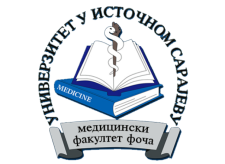 Студијски програм: медицинаСтудијски програм: медицинаСтудијски програм: медицинаСтудијски програм: медицинаСтудијски програм: медицинаСтудијски програм: медицинаСтудијски програм: медицинаСтудијски програм: медицинаСтудијски програм: медицинаСтудијски програм: медицинаСтудијски програм: медицинаИнтегрисане академске студијеИнтегрисане академске студијеИнтегрисане академске студијеИнтегрисане академске студијеИнтегрисане академске студијеИнтегрисане академске студијеI година студијаI година студијаI година студијаI година студијаI година студијаПун назив предметаПун назив предметаПун назив предметаМЕДИЦИНСКА ТЕРМИНОЛОГИЈА И ЛАТИНСКИ ЈЕЗИКМЕДИЦИНСКА ТЕРМИНОЛОГИЈА И ЛАТИНСКИ ЈЕЗИКМЕДИЦИНСКА ТЕРМИНОЛОГИЈА И ЛАТИНСКИ ЈЕЗИКМЕДИЦИНСКА ТЕРМИНОЛОГИЈА И ЛАТИНСКИ ЈЕЗИКМЕДИЦИНСКА ТЕРМИНОЛОГИЈА И ЛАТИНСКИ ЈЕЗИКМЕДИЦИНСКА ТЕРМИНОЛОГИЈА И ЛАТИНСКИ ЈЕЗИКМЕДИЦИНСКА ТЕРМИНОЛОГИЈА И ЛАТИНСКИ ЈЕЗИКМЕДИЦИНСКА ТЕРМИНОЛОГИЈА И ЛАТИНСКИ ЈЕЗИКМЕДИЦИНСКА ТЕРМИНОЛОГИЈА И ЛАТИНСКИ ЈЕЗИКМЕДИЦИНСКА ТЕРМИНОЛОГИЈА И ЛАТИНСКИ ЈЕЗИКМЕДИЦИНСКА ТЕРМИНОЛОГИЈА И ЛАТИНСКИ ЈЕЗИКМЕДИЦИНСКА ТЕРМИНОЛОГИЈА И ЛАТИНСКИ ЈЕЗИКМЕДИЦИНСКА ТЕРМИНОЛОГИЈА И ЛАТИНСКИ ЈЕЗИКМЕДИЦИНСКА ТЕРМИНОЛОГИЈА И ЛАТИНСКИ ЈЕЗИККатедра	Катедра	Катедра	Катера за историју, Филозофки факултет ПалеКатера за историју, Филозофки факултет ПалеКатера за историју, Филозофки факултет ПалеКатера за историју, Филозофки факултет ПалеКатера за историју, Филозофки факултет ПалеКатера за историју, Филозофки факултет ПалеКатера за историју, Филозофки факултет ПалеКатера за историју, Филозофки факултет ПалеКатера за историју, Филозофки факултет ПалеКатера за историју, Филозофки факултет ПалеКатера за историју, Филозофки факултет ПалеКатера за историју, Филозофки факултет ПалеКатера за историју, Филозофки факултет ПалеКатера за историју, Филозофки факултет ПалеШифра предметаШифра предметаШифра предметаШифра предметаШифра предметаШифра предметаСтатус предметаСтатус предметаСтатус предметаСтатус предметаСтатус предметаСеместарСеместарСеместарECTSECTSECTSШифра предметаШифра предметаШифра предметаШифра предметаШифра предметаШифра предметаСтатус предметаСтатус предметаСтатус предметаСтатус предметаСтатус предметаСеместарСеместарСеместарECTSECTSECTSМЕ-04-2-008-1МЕ-04-2-008-1МЕ-04-2-008-1МЕ-04-2-008-1МЕ-04-2-008-1МЕ-04-2-008-1изборниизборниизборниизборниизборниIII111Наставник/ -циНаставник/ -циМаријана Млађеновић, наставник страног језика и вјештинаМаријана Млађеновић, наставник страног језика и вјештинаМаријана Млађеновић, наставник страног језика и вјештинаМаријана Млађеновић, наставник страног језика и вјештинаМаријана Млађеновић, наставник страног језика и вјештинаМаријана Млађеновић, наставник страног језика и вјештинаМаријана Млађеновић, наставник страног језика и вјештинаМаријана Млађеновић, наставник страног језика и вјештинаМаријана Млађеновић, наставник страног језика и вјештинаМаријана Млађеновић, наставник страног језика и вјештинаМаријана Млађеновић, наставник страног језика и вјештинаМаријана Млађеновић, наставник страног језика и вјештинаМаријана Млађеновић, наставник страног језика и вјештинаМаријана Млађеновић, наставник страног језика и вјештинаМаријана Млађеновић, наставник страног језика и вјештинаСарадник/ - циСарадник/ - ци---------------Фонд часова/ наставно оптерећење (седмично)Фонд часова/ наставно оптерећење (седмично)Фонд часова/ наставно оптерећење (седмично)Фонд часова/ наставно оптерећење (седмично)Фонд часова/ наставно оптерећење (седмично)Фонд часова/ наставно оптерећење (седмично)Фонд часова/ наставно оптерећење (седмично)Индивидуално оптерећење студента (у сатима семестрално)Индивидуално оптерећење студента (у сатима семестрално)Индивидуално оптерећење студента (у сатима семестрално)Индивидуално оптерећење студента (у сатима семестрално)Индивидуално оптерећење студента (у сатима семестрално)Индивидуално оптерећење студента (у сатима семестрално)Индивидуално оптерећење студента (у сатима семестрално)Индивидуално оптерећење студента (у сатима семестрално)Коефицијент студентског оптерећења SoКоефицијент студентског оптерећења SoПВВВВСПСППППВВСПСПСПSoSo01111000*15*10*15*10*15*11*15*11*15*10*15*10*15*10*15*111укупно наставно оптерећење (у сатима, семестрално) 0*15 + 1*15 + 0*15  =15укупно наставно оптерећење (у сатима, семестрално) 0*15 + 1*15 + 0*15  =15укупно наставно оптерећење (у сатима, семестрално) 0*15 + 1*15 + 0*15  =15укупно наставно оптерећење (у сатима, семестрално) 0*15 + 1*15 + 0*15  =15укупно наставно оптерећење (у сатима, семестрално) 0*15 + 1*15 + 0*15  =15укупно наставно оптерећење (у сатима, семестрално) 0*15 + 1*15 + 0*15  =15укупно наставно оптерећење (у сатима, семестрално) 0*15 + 1*15 + 0*15  =15укупно наставно оптерећење (у сатима, семестрално) 0*15 + 1*15 + 0*15  =15укупно студентско оптерећење (у сатима, семестрално) 0*15*1 + 1*15*1 + 0*15*1 = 15укупно студентско оптерећење (у сатима, семестрално) 0*15*1 + 1*15*1 + 0*15*1 = 15укупно студентско оптерећење (у сатима, семестрално) 0*15*1 + 1*15*1 + 0*15*1 = 15укупно студентско оптерећење (у сатима, семестрално) 0*15*1 + 1*15*1 + 0*15*1 = 15укупно студентско оптерећење (у сатима, семестрално) 0*15*1 + 1*15*1 + 0*15*1 = 15укупно студентско оптерећење (у сатима, семестрално) 0*15*1 + 1*15*1 + 0*15*1 = 15укупно студентско оптерећење (у сатима, семестрално) 0*15*1 + 1*15*1 + 0*15*1 = 15укупно студентско оптерећење (у сатима, семестрално) 0*15*1 + 1*15*1 + 0*15*1 = 15укупно студентско оптерећење (у сатима, семестрално) 0*15*1 + 1*15*1 + 0*15*1 = 15Укупно оптерећењепредмета (наставно + студентско): 15+ 15= 30 сати семестралноУкупно оптерећењепредмета (наставно + студентско): 15+ 15= 30 сати семестралноУкупно оптерећењепредмета (наставно + студентско): 15+ 15= 30 сати семестралноУкупно оптерећењепредмета (наставно + студентско): 15+ 15= 30 сати семестралноУкупно оптерећењепредмета (наставно + студентско): 15+ 15= 30 сати семестралноУкупно оптерећењепредмета (наставно + студентско): 15+ 15= 30 сати семестралноУкупно оптерећењепредмета (наставно + студентско): 15+ 15= 30 сати семестралноУкупно оптерећењепредмета (наставно + студентско): 15+ 15= 30 сати семестралноУкупно оптерећењепредмета (наставно + студентско): 15+ 15= 30 сати семестралноУкупно оптерећењепредмета (наставно + студентско): 15+ 15= 30 сати семестралноУкупно оптерећењепредмета (наставно + студентско): 15+ 15= 30 сати семестралноУкупно оптерећењепредмета (наставно + студентско): 15+ 15= 30 сати семестралноУкупно оптерећењепредмета (наставно + студентско): 15+ 15= 30 сати семестралноУкупно оптерећењепредмета (наставно + студентско): 15+ 15= 30 сати семестралноУкупно оптерећењепредмета (наставно + студентско): 15+ 15= 30 сати семестралноУкупно оптерећењепредмета (наставно + студентско): 15+ 15= 30 сати семестралноУкупно оптерећењепредмета (наставно + студентско): 15+ 15= 30 сати семестралноИсходи учењаИсходи учења1. Савлађивање основа латинске граматике, латинске морфологије и синтаксе.2.Усвајање транскрипције грчких речи на латински у области медицине.3.Оспособљавање за читање и коришћење стручне медицинске литературе.4.Усвајање стручне терминологије ради употребе у свакодневној медицинској пракси.1. Савлађивање основа латинске граматике, латинске морфологије и синтаксе.2.Усвајање транскрипције грчких речи на латински у области медицине.3.Оспособљавање за читање и коришћење стручне медицинске литературе.4.Усвајање стручне терминологије ради употребе у свакодневној медицинској пракси.1. Савлађивање основа латинске граматике, латинске морфологије и синтаксе.2.Усвајање транскрипције грчких речи на латински у области медицине.3.Оспособљавање за читање и коришћење стручне медицинске литературе.4.Усвајање стручне терминологије ради употребе у свакодневној медицинској пракси.1. Савлађивање основа латинске граматике, латинске морфологије и синтаксе.2.Усвајање транскрипције грчких речи на латински у области медицине.3.Оспособљавање за читање и коришћење стручне медицинске литературе.4.Усвајање стручне терминологије ради употребе у свакодневној медицинској пракси.1. Савлађивање основа латинске граматике, латинске морфологије и синтаксе.2.Усвајање транскрипције грчких речи на латински у области медицине.3.Оспособљавање за читање и коришћење стручне медицинске литературе.4.Усвајање стручне терминологије ради употребе у свакодневној медицинској пракси.1. Савлађивање основа латинске граматике, латинске морфологије и синтаксе.2.Усвајање транскрипције грчких речи на латински у области медицине.3.Оспособљавање за читање и коришћење стручне медицинске литературе.4.Усвајање стручне терминологије ради употребе у свакодневној медицинској пракси.1. Савлађивање основа латинске граматике, латинске морфологије и синтаксе.2.Усвајање транскрипције грчких речи на латински у области медицине.3.Оспособљавање за читање и коришћење стручне медицинске литературе.4.Усвајање стручне терминологије ради употребе у свакодневној медицинској пракси.1. Савлађивање основа латинске граматике, латинске морфологије и синтаксе.2.Усвајање транскрипције грчких речи на латински у области медицине.3.Оспособљавање за читање и коришћење стручне медицинске литературе.4.Усвајање стручне терминологије ради употребе у свакодневној медицинској пракси.1. Савлађивање основа латинске граматике, латинске морфологије и синтаксе.2.Усвајање транскрипције грчких речи на латински у области медицине.3.Оспособљавање за читање и коришћење стручне медицинске литературе.4.Усвајање стручне терминологије ради употребе у свакодневној медицинској пракси.1. Савлађивање основа латинске граматике, латинске морфологије и синтаксе.2.Усвајање транскрипције грчких речи на латински у области медицине.3.Оспособљавање за читање и коришћење стручне медицинске литературе.4.Усвајање стручне терминологије ради употребе у свакодневној медицинској пракси.1. Савлађивање основа латинске граматике, латинске морфологије и синтаксе.2.Усвајање транскрипције грчких речи на латински у области медицине.3.Оспособљавање за читање и коришћење стручне медицинске литературе.4.Усвајање стручне терминологије ради употребе у свакодневној медицинској пракси.1. Савлађивање основа латинске граматике, латинске морфологије и синтаксе.2.Усвајање транскрипције грчких речи на латински у области медицине.3.Оспособљавање за читање и коришћење стручне медицинске литературе.4.Усвајање стручне терминологије ради употребе у свакодневној медицинској пракси.1. Савлађивање основа латинске граматике, латинске морфологије и синтаксе.2.Усвајање транскрипције грчких речи на латински у области медицине.3.Оспособљавање за читање и коришћење стручне медицинске литературе.4.Усвајање стручне терминологије ради употребе у свакодневној медицинској пракси.1. Савлађивање основа латинске граматике, латинске морфологије и синтаксе.2.Усвајање транскрипције грчких речи на латински у области медицине.3.Оспособљавање за читање и коришћење стручне медицинске литературе.4.Усвајање стручне терминологије ради употребе у свакодневној медицинској пракси.1. Савлађивање основа латинске граматике, латинске морфологије и синтаксе.2.Усвајање транскрипције грчких речи на латински у области медицине.3.Оспособљавање за читање и коришћење стручне медицинске литературе.4.Усвајање стручне терминологије ради употребе у свакодневној медицинској пракси.УсловљеностУсловљеностНема условљености за слушање овог предметаНема условљености за слушање овог предметаНема условљености за слушање овог предметаНема условљености за слушање овог предметаНема условљености за слушање овог предметаНема условљености за слушање овог предметаНема условљености за слушање овог предметаНема условљености за слушање овог предметаНема условљености за слушање овог предметаНема условљености за слушање овог предметаНема условљености за слушање овог предметаНема условљености за слушање овог предметаНема условљености за слушање овог предметаНема условљености за слушање овог предметаНема условљености за слушање овог предметаНаставне методеНаставне методеПредавањаивјежбања у виду дискусије. Учење и израда домаћих задатака. Консултације.Предавањаивјежбања у виду дискусије. Учење и израда домаћих задатака. Консултације.Предавањаивјежбања у виду дискусије. Учење и израда домаћих задатака. Консултације.Предавањаивјежбања у виду дискусије. Учење и израда домаћих задатака. Консултације.Предавањаивјежбања у виду дискусије. Учење и израда домаћих задатака. Консултације.Предавањаивјежбања у виду дискусије. Учење и израда домаћих задатака. Консултације.Предавањаивјежбања у виду дискусије. Учење и израда домаћих задатака. Консултације.Предавањаивјежбања у виду дискусије. Учење и израда домаћих задатака. Консултације.Предавањаивјежбања у виду дискусије. Учење и израда домаћих задатака. Консултације.Предавањаивјежбања у виду дискусије. Учење и израда домаћих задатака. Консултације.Предавањаивјежбања у виду дискусије. Учење и израда домаћих задатака. Консултације.Предавањаивјежбања у виду дискусије. Учење и израда домаћих задатака. Консултације.Предавањаивјежбања у виду дискусије. Учење и израда домаћих задатака. Консултације.Предавањаивјежбања у виду дискусије. Учење и израда домаћих задатака. Консултације.Предавањаивјежбања у виду дискусије. Учење и израда домаћих задатака. Консултације.Садржај предмета по седмицамаСадржај предмета по седмицамаВјежбе:1.Историјски развој латинског језика . Важност проучавања латинског језика у области медицине2. Именице и придеви прве деклинације. Индикатив презента актива глагола све четири конјугације. Рад на тексту.3. Именице и придеви друге деклинације. Предлози. Императив презента. Рад на тексту.4. Именице треће деклинације (сугласничке основе). Прилози. Рад на тексту.5. Именице треће деклинације (вокалске основе). Рад на тексту.6. Придеви треће деклинације. Изузеци треће деклинације. Рад на тексту.7.Конјунктив презента актива. Рад на тексту.8.Партицип презента актива. Рад на тексту.9.Деклинација грчких именица. Рад на тексту.10. Именице четврте деклинације. Рад на тексту.11. Именице пете деклинације. Рад на тексту.12.Основни и редни бројеви. Односно упитна заменица qui, quae, quod. Герундив. Рад на тексту.13.Компарација придева. Компарација прилога.Рад на тексту.14.Индикатив и конјунктив презента пасива. Показне заменице ille, illa, illud.Рад на тексту.15.КолоквијумВјежбе:1.Историјски развој латинског језика . Важност проучавања латинског језика у области медицине2. Именице и придеви прве деклинације. Индикатив презента актива глагола све четири конјугације. Рад на тексту.3. Именице и придеви друге деклинације. Предлози. Императив презента. Рад на тексту.4. Именице треће деклинације (сугласничке основе). Прилози. Рад на тексту.5. Именице треће деклинације (вокалске основе). Рад на тексту.6. Придеви треће деклинације. Изузеци треће деклинације. Рад на тексту.7.Конјунктив презента актива. Рад на тексту.8.Партицип презента актива. Рад на тексту.9.Деклинација грчких именица. Рад на тексту.10. Именице четврте деклинације. Рад на тексту.11. Именице пете деклинације. Рад на тексту.12.Основни и редни бројеви. Односно упитна заменица qui, quae, quod. Герундив. Рад на тексту.13.Компарација придева. Компарација прилога.Рад на тексту.14.Индикатив и конјунктив презента пасива. Показне заменице ille, illa, illud.Рад на тексту.15.КолоквијумВјежбе:1.Историјски развој латинског језика . Важност проучавања латинског језика у области медицине2. Именице и придеви прве деклинације. Индикатив презента актива глагола све четири конјугације. Рад на тексту.3. Именице и придеви друге деклинације. Предлози. Императив презента. Рад на тексту.4. Именице треће деклинације (сугласничке основе). Прилози. Рад на тексту.5. Именице треће деклинације (вокалске основе). Рад на тексту.6. Придеви треће деклинације. Изузеци треће деклинације. Рад на тексту.7.Конјунктив презента актива. Рад на тексту.8.Партицип презента актива. Рад на тексту.9.Деклинација грчких именица. Рад на тексту.10. Именице четврте деклинације. Рад на тексту.11. Именице пете деклинације. Рад на тексту.12.Основни и редни бројеви. Односно упитна заменица qui, quae, quod. Герундив. Рад на тексту.13.Компарација придева. Компарација прилога.Рад на тексту.14.Индикатив и конјунктив презента пасива. Показне заменице ille, illa, illud.Рад на тексту.15.КолоквијумВјежбе:1.Историјски развој латинског језика . Важност проучавања латинског језика у области медицине2. Именице и придеви прве деклинације. Индикатив презента актива глагола све четири конјугације. Рад на тексту.3. Именице и придеви друге деклинације. Предлози. Императив презента. Рад на тексту.4. Именице треће деклинације (сугласничке основе). Прилози. Рад на тексту.5. Именице треће деклинације (вокалске основе). Рад на тексту.6. Придеви треће деклинације. Изузеци треће деклинације. Рад на тексту.7.Конјунктив презента актива. Рад на тексту.8.Партицип презента актива. Рад на тексту.9.Деклинација грчких именица. Рад на тексту.10. Именице четврте деклинације. Рад на тексту.11. Именице пете деклинације. Рад на тексту.12.Основни и редни бројеви. Односно упитна заменица qui, quae, quod. Герундив. Рад на тексту.13.Компарација придева. Компарација прилога.Рад на тексту.14.Индикатив и конјунктив презента пасива. Показне заменице ille, illa, illud.Рад на тексту.15.КолоквијумВјежбе:1.Историјски развој латинског језика . Важност проучавања латинског језика у области медицине2. Именице и придеви прве деклинације. Индикатив презента актива глагола све четири конјугације. Рад на тексту.3. Именице и придеви друге деклинације. Предлози. Императив презента. Рад на тексту.4. Именице треће деклинације (сугласничке основе). Прилози. Рад на тексту.5. Именице треће деклинације (вокалске основе). Рад на тексту.6. Придеви треће деклинације. Изузеци треће деклинације. Рад на тексту.7.Конјунктив презента актива. Рад на тексту.8.Партицип презента актива. Рад на тексту.9.Деклинација грчких именица. Рад на тексту.10. Именице четврте деклинације. Рад на тексту.11. Именице пете деклинације. Рад на тексту.12.Основни и редни бројеви. Односно упитна заменица qui, quae, quod. Герундив. Рад на тексту.13.Компарација придева. Компарација прилога.Рад на тексту.14.Индикатив и конјунктив презента пасива. Показне заменице ille, illa, illud.Рад на тексту.15.КолоквијумВјежбе:1.Историјски развој латинског језика . Важност проучавања латинског језика у области медицине2. Именице и придеви прве деклинације. Индикатив презента актива глагола све четири конјугације. Рад на тексту.3. Именице и придеви друге деклинације. Предлози. Императив презента. Рад на тексту.4. Именице треће деклинације (сугласничке основе). Прилози. Рад на тексту.5. Именице треће деклинације (вокалске основе). Рад на тексту.6. Придеви треће деклинације. Изузеци треће деклинације. Рад на тексту.7.Конјунктив презента актива. Рад на тексту.8.Партицип презента актива. Рад на тексту.9.Деклинација грчких именица. Рад на тексту.10. Именице четврте деклинације. Рад на тексту.11. Именице пете деклинације. Рад на тексту.12.Основни и редни бројеви. Односно упитна заменица qui, quae, quod. Герундив. Рад на тексту.13.Компарација придева. Компарација прилога.Рад на тексту.14.Индикатив и конјунктив презента пасива. Показне заменице ille, illa, illud.Рад на тексту.15.КолоквијумВјежбе:1.Историјски развој латинског језика . Важност проучавања латинског језика у области медицине2. Именице и придеви прве деклинације. Индикатив презента актива глагола све четири конјугације. Рад на тексту.3. Именице и придеви друге деклинације. Предлози. Императив презента. Рад на тексту.4. Именице треће деклинације (сугласничке основе). Прилози. Рад на тексту.5. Именице треће деклинације (вокалске основе). Рад на тексту.6. Придеви треће деклинације. Изузеци треће деклинације. Рад на тексту.7.Конјунктив презента актива. Рад на тексту.8.Партицип презента актива. Рад на тексту.9.Деклинација грчких именица. Рад на тексту.10. Именице четврте деклинације. Рад на тексту.11. Именице пете деклинације. Рад на тексту.12.Основни и редни бројеви. Односно упитна заменица qui, quae, quod. Герундив. Рад на тексту.13.Компарација придева. Компарација прилога.Рад на тексту.14.Индикатив и конјунктив презента пасива. Показне заменице ille, illa, illud.Рад на тексту.15.КолоквијумВјежбе:1.Историјски развој латинског језика . Важност проучавања латинског језика у области медицине2. Именице и придеви прве деклинације. Индикатив презента актива глагола све четири конјугације. Рад на тексту.3. Именице и придеви друге деклинације. Предлози. Императив презента. Рад на тексту.4. Именице треће деклинације (сугласничке основе). Прилози. Рад на тексту.5. Именице треће деклинације (вокалске основе). Рад на тексту.6. Придеви треће деклинације. Изузеци треће деклинације. Рад на тексту.7.Конјунктив презента актива. Рад на тексту.8.Партицип презента актива. Рад на тексту.9.Деклинација грчких именица. Рад на тексту.10. Именице четврте деклинације. Рад на тексту.11. Именице пете деклинације. Рад на тексту.12.Основни и редни бројеви. Односно упитна заменица qui, quae, quod. Герундив. Рад на тексту.13.Компарација придева. Компарација прилога.Рад на тексту.14.Индикатив и конјунктив презента пасива. Показне заменице ille, illa, illud.Рад на тексту.15.КолоквијумВјежбе:1.Историјски развој латинског језика . Важност проучавања латинског језика у области медицине2. Именице и придеви прве деклинације. Индикатив презента актива глагола све четири конјугације. Рад на тексту.3. Именице и придеви друге деклинације. Предлози. Императив презента. Рад на тексту.4. Именице треће деклинације (сугласничке основе). Прилози. Рад на тексту.5. Именице треће деклинације (вокалске основе). Рад на тексту.6. Придеви треће деклинације. Изузеци треће деклинације. Рад на тексту.7.Конјунктив презента актива. Рад на тексту.8.Партицип презента актива. Рад на тексту.9.Деклинација грчких именица. Рад на тексту.10. Именице четврте деклинације. Рад на тексту.11. Именице пете деклинације. Рад на тексту.12.Основни и редни бројеви. Односно упитна заменица qui, quae, quod. Герундив. Рад на тексту.13.Компарација придева. Компарација прилога.Рад на тексту.14.Индикатив и конјунктив презента пасива. Показне заменице ille, illa, illud.Рад на тексту.15.КолоквијумВјежбе:1.Историјски развој латинског језика . Важност проучавања латинског језика у области медицине2. Именице и придеви прве деклинације. Индикатив презента актива глагола све четири конјугације. Рад на тексту.3. Именице и придеви друге деклинације. Предлози. Императив презента. Рад на тексту.4. Именице треће деклинације (сугласничке основе). Прилози. Рад на тексту.5. Именице треће деклинације (вокалске основе). Рад на тексту.6. Придеви треће деклинације. Изузеци треће деклинације. Рад на тексту.7.Конјунктив презента актива. Рад на тексту.8.Партицип презента актива. Рад на тексту.9.Деклинација грчких именица. Рад на тексту.10. Именице четврте деклинације. Рад на тексту.11. Именице пете деклинације. Рад на тексту.12.Основни и редни бројеви. Односно упитна заменица qui, quae, quod. Герундив. Рад на тексту.13.Компарација придева. Компарација прилога.Рад на тексту.14.Индикатив и конјунктив презента пасива. Показне заменице ille, illa, illud.Рад на тексту.15.КолоквијумВјежбе:1.Историјски развој латинског језика . Важност проучавања латинског језика у области медицине2. Именице и придеви прве деклинације. Индикатив презента актива глагола све четири конјугације. Рад на тексту.3. Именице и придеви друге деклинације. Предлози. Императив презента. Рад на тексту.4. Именице треће деклинације (сугласничке основе). Прилози. Рад на тексту.5. Именице треће деклинације (вокалске основе). Рад на тексту.6. Придеви треће деклинације. Изузеци треће деклинације. Рад на тексту.7.Конјунктив презента актива. Рад на тексту.8.Партицип презента актива. Рад на тексту.9.Деклинација грчких именица. Рад на тексту.10. Именице четврте деклинације. Рад на тексту.11. Именице пете деклинације. Рад на тексту.12.Основни и редни бројеви. Односно упитна заменица qui, quae, quod. Герундив. Рад на тексту.13.Компарација придева. Компарација прилога.Рад на тексту.14.Индикатив и конјунктив презента пасива. Показне заменице ille, illa, illud.Рад на тексту.15.КолоквијумВјежбе:1.Историјски развој латинског језика . Важност проучавања латинског језика у области медицине2. Именице и придеви прве деклинације. Индикатив презента актива глагола све четири конјугације. Рад на тексту.3. Именице и придеви друге деклинације. Предлози. Императив презента. Рад на тексту.4. Именице треће деклинације (сугласничке основе). Прилози. Рад на тексту.5. Именице треће деклинације (вокалске основе). Рад на тексту.6. Придеви треће деклинације. Изузеци треће деклинације. Рад на тексту.7.Конјунктив презента актива. Рад на тексту.8.Партицип презента актива. Рад на тексту.9.Деклинација грчких именица. Рад на тексту.10. Именице четврте деклинације. Рад на тексту.11. Именице пете деклинације. Рад на тексту.12.Основни и редни бројеви. Односно упитна заменица qui, quae, quod. Герундив. Рад на тексту.13.Компарација придева. Компарација прилога.Рад на тексту.14.Индикатив и конјунктив презента пасива. Показне заменице ille, illa, illud.Рад на тексту.15.КолоквијумВјежбе:1.Историјски развој латинског језика . Важност проучавања латинског језика у области медицине2. Именице и придеви прве деклинације. Индикатив презента актива глагола све четири конјугације. Рад на тексту.3. Именице и придеви друге деклинације. Предлози. Императив презента. Рад на тексту.4. Именице треће деклинације (сугласничке основе). Прилози. Рад на тексту.5. Именице треће деклинације (вокалске основе). Рад на тексту.6. Придеви треће деклинације. Изузеци треће деклинације. Рад на тексту.7.Конјунктив презента актива. Рад на тексту.8.Партицип презента актива. Рад на тексту.9.Деклинација грчких именица. Рад на тексту.10. Именице четврте деклинације. Рад на тексту.11. Именице пете деклинације. Рад на тексту.12.Основни и редни бројеви. Односно упитна заменица qui, quae, quod. Герундив. Рад на тексту.13.Компарација придева. Компарација прилога.Рад на тексту.14.Индикатив и конјунктив презента пасива. Показне заменице ille, illa, illud.Рад на тексту.15.КолоквијумВјежбе:1.Историјски развој латинског језика . Важност проучавања латинског језика у области медицине2. Именице и придеви прве деклинације. Индикатив презента актива глагола све четири конјугације. Рад на тексту.3. Именице и придеви друге деклинације. Предлози. Императив презента. Рад на тексту.4. Именице треће деклинације (сугласничке основе). Прилози. Рад на тексту.5. Именице треће деклинације (вокалске основе). Рад на тексту.6. Придеви треће деклинације. Изузеци треће деклинације. Рад на тексту.7.Конјунктив презента актива. Рад на тексту.8.Партицип презента актива. Рад на тексту.9.Деклинација грчких именица. Рад на тексту.10. Именице четврте деклинације. Рад на тексту.11. Именице пете деклинације. Рад на тексту.12.Основни и редни бројеви. Односно упитна заменица qui, quae, quod. Герундив. Рад на тексту.13.Компарација придева. Компарација прилога.Рад на тексту.14.Индикатив и конјунктив презента пасива. Показне заменице ille, illa, illud.Рад на тексту.15.КолоквијумВјежбе:1.Историјски развој латинског језика . Важност проучавања латинског језика у области медицине2. Именице и придеви прве деклинације. Индикатив презента актива глагола све четири конјугације. Рад на тексту.3. Именице и придеви друге деклинације. Предлози. Императив презента. Рад на тексту.4. Именице треће деклинације (сугласничке основе). Прилози. Рад на тексту.5. Именице треће деклинације (вокалске основе). Рад на тексту.6. Придеви треће деклинације. Изузеци треће деклинације. Рад на тексту.7.Конјунктив презента актива. Рад на тексту.8.Партицип презента актива. Рад на тексту.9.Деклинација грчких именица. Рад на тексту.10. Именице четврте деклинације. Рад на тексту.11. Именице пете деклинације. Рад на тексту.12.Основни и редни бројеви. Односно упитна заменица qui, quae, quod. Герундив. Рад на тексту.13.Компарација придева. Компарација прилога.Рад на тексту.14.Индикатив и конјунктив презента пасива. Показне заменице ille, illa, illud.Рад на тексту.15.КолоквијумОбавезна литература Обавезна литература Обавезна литература Обавезна литература Обавезна литература Обавезна литература Обавезна литература Обавезна литература Обавезна литература Обавезна литература Обавезна литература Обавезна литература Обавезна литература Обавезна литература Обавезна литература Обавезна литература Обавезна литература Аутор/ иАутор/ иАутор/ иАутор/ иНазив публикације, издавачНазив публикације, издавачНазив публикације, издавачНазив публикације, издавачНазив публикације, издавачНазив публикације, издавачНазив публикације, издавачНазив публикације, издавачНазив публикације, издавачГодинаГодинаСтранице (од-до)Странице (од-до)Вера Марковић Вера Марковић Вера Марковић Вера Марковић Латински језик за студенте медицине, Београд: Медицински факултетЛатински језик за студенте медицине, Београд: Медицински факултетЛатински језик за студенте медицине, Београд: Медицински факултетЛатински језик за студенте медицине, Београд: Медицински факултетЛатински језик за студенте медицине, Београд: Медицински факултетЛатински језик за студенте медицине, Београд: Медицински факултетЛатински језик за студенте медицине, Београд: Медицински факултетЛатински језик за студенте медицине, Београд: Медицински факултетЛатински језик за студенте медицине, Београд: Медицински факултет20122012Миодраг ОдавићМиодраг ОдавићМиодраг ОдавићМиодраг ОдавићЕнциклопедијски латинско српски медицински речник, Београд: ПросветаЕнциклопедијски латинско српски медицински речник, Београд: ПросветаЕнциклопедијски латинско српски медицински речник, Београд: ПросветаЕнциклопедијски латинско српски медицински речник, Београд: ПросветаЕнциклопедијски латинско српски медицински речник, Београд: ПросветаЕнциклопедијски латинско српски медицински речник, Београд: ПросветаЕнциклопедијски латинско српски медицински речник, Београд: ПросветаЕнциклопедијски латинско српски медицински речник, Београд: ПросветаЕнциклопедијски латинско српски медицински речник, Београд: Просвета20022002Бојана Шијачки-МаневићБојана Шијачки-МаневићБојана Шијачки-МаневићБојана Шијачки-МаневићГраматика латинског језика, Београд: Завод за уџбенике Граматика латинског језика, Београд: Завод за уџбенике Граматика латинског језика, Београд: Завод за уџбенике Граматика латинског језика, Београд: Завод за уџбенике Граматика латинског језика, Београд: Завод за уџбенике Граматика латинског језика, Београд: Завод за уџбенике Граматика латинског језика, Београд: Завод за уџбенике Граматика латинског језика, Београд: Завод за уџбенике Граматика латинског језика, Београд: Завод за уџбенике 20092009Допунска литератураДопунска литератураДопунска литератураДопунска литератураДопунска литератураДопунска литератураДопунска литератураДопунска литератураДопунска литератураДопунска литератураДопунска литератураДопунска литератураДопунска литератураДопунска литератураДопунска литератураДопунска литератураДопунска литератураАутор/ иАутор/ иАутор/ иАутор/ иНазив публикације, издавачНазив публикације, издавачНазив публикације, издавачНазив публикације, издавачНазив публикације, издавачНазив публикације, издавачНазив публикације, издавачНазив публикације, издавачНазив публикације, издавачГодинаГодинаСтранице (од-до)Странице (од-до)Оливера ГемаљевићОливера ГемаљевићОливера ГемаљевићОливера ГемаљевићЛатински језик: за први разред медицинске, ветеринарске и пољопривредне школе, Графипроф, БеоградЛатински језик: за први разред медицинске, ветеринарске и пољопривредне школе, Графипроф, БеоградЛатински језик: за први разред медицинске, ветеринарске и пољопривредне школе, Графипроф, БеоградЛатински језик: за први разред медицинске, ветеринарске и пољопривредне школе, Графипроф, БеоградЛатински језик: за први разред медицинске, ветеринарске и пољопривредне школе, Графипроф, БеоградЛатински језик: за први разред медицинске, ветеринарске и пољопривредне школе, Графипроф, БеоградЛатински језик: за први разред медицинске, ветеринарске и пољопривредне школе, Графипроф, БеоградЛатински језик: за први разред медицинске, ветеринарске и пољопривредне школе, Графипроф, БеоградЛатински језик: за први разред медицинске, ветеринарске и пољопривредне школе, Графипроф, Београд201120113-1673-167Радмила ПоповићРадмила ПоповићРадмила ПоповићРадмила ПоповићЛатински језик за И разред медицинске, ветеринарске и пољопривредне школе, Београд: Завод за уџбенике и наставна средства Латински језик за И разред медицинске, ветеринарске и пољопривредне школе, Београд: Завод за уџбенике и наставна средства Латински језик за И разред медицинске, ветеринарске и пољопривредне школе, Београд: Завод за уџбенике и наставна средства Латински језик за И разред медицинске, ветеринарске и пољопривредне школе, Београд: Завод за уџбенике и наставна средства Латински језик за И разред медицинске, ветеринарске и пољопривредне школе, Београд: Завод за уџбенике и наставна средства Латински језик за И разред медицинске, ветеринарске и пољопривредне школе, Београд: Завод за уџбенике и наставна средства Латински језик за И разред медицинске, ветеринарске и пољопривредне школе, Београд: Завод за уџбенике и наставна средства Латински језик за И разред медицинске, ветеринарске и пољопривредне школе, Београд: Завод за уџбенике и наставна средства Латински језик за И разред медицинске, ветеринарске и пољопривредне школе, Београд: Завод за уџбенике и наставна средства 199819985-1405-140Радмила Матић-Славко МатићРадмила Матић-Славко МатићРадмила Матић-Славко МатићРадмила Матић-Славко МатићМедицинска терминологија – латински језик за студенте медицине, Београд: ЕлитмедицаМедицинска терминологија – латински језик за студенте медицине, Београд: ЕлитмедицаМедицинска терминологија – латински језик за студенте медицине, Београд: ЕлитмедицаМедицинска терминологија – латински језик за студенте медицине, Београд: ЕлитмедицаМедицинска терминологија – латински језик за студенте медицине, Београд: ЕлитмедицаМедицинска терминологија – латински језик за студенте медицине, Београд: ЕлитмедицаМедицинска терминологија – латински језик за студенте медицине, Београд: ЕлитмедицаМедицинска терминологија – латински језик за студенте медицине, Београд: ЕлитмедицаМедицинска терминологија – латински језик за студенте медицине, Београд: Елитмедица20062006Обавезе, облици провјере знања и оцјењивањеОбавезе, облици провјере знања и оцјењивањеВрста евалуације рада студентаВрста евалуације рада студентаВрста евалуације рада студентаВрста евалуације рада студентаВрста евалуације рада студентаВрста евалуације рада студентаВрста евалуације рада студентаВрста евалуације рада студентаВрста евалуације рада студентаВрста евалуације рада студентаВрста евалуације рада студентаВрста евалуације рада студентаБодовиБодовиПроценатОбавезе, облици провјере знања и оцјењивањеОбавезе, облици провјере знања и оцјењивањеПредиспитне обавезеПредиспитне обавезеПредиспитне обавезеПредиспитне обавезеПредиспитне обавезеПредиспитне обавезеПредиспитне обавезеПредиспитне обавезеПредиспитне обавезеПредиспитне обавезеПредиспитне обавезеПредиспитне обавезеПредиспитне обавезеПредиспитне обавезеПредиспитне обавезеОбавезе, облици провјере знања и оцјењивањеОбавезе, облици провјере знања и оцјењивањеприсуство предавањима/ вјежбамаприсуство предавањима/ вјежбамаприсуство предавањима/ вјежбамаприсуство предавањима/ вјежбамаприсуство предавањима/ вјежбамаприсуство предавањима/ вјежбамаприсуство предавањима/ вјежбамаприсуство предавањима/ вјежбамаприсуство предавањима/ вјежбамаприсуство предавањима/ вјежбамаприсуство предавањима/ вјежбамаприсуство предавањима/ вјежбама101010%Обавезе, облици провјере знања и оцјењивањеОбавезе, облици провјере знања и оцјењивањеколоквијумколоквијумколоквијумколоквијумколоквијумколоквијумколоквијумколоквијумколоквијумколоквијумколоквијумколоквијум404040%Обавезе, облици провјере знања и оцјењивањеОбавезе, облици провјере знања и оцјењивањеЗавршни испитЗавршни испитЗавршни испитЗавршни испитЗавршни испитЗавршни испитЗавршни испитЗавршни испитЗавршни испитЗавршни испитЗавршни испитЗавршни испитЗавршни испитЗавршни испитЗавршни испитОбавезе, облици провјере знања и оцјењивањеОбавезе, облици провјере знања и оцјењивање                                                                                                         усмени                                                                                                         усмени                                                                                                         усмени                                                                                                         усмени                                                                                                         усмени                                                                                                         усмени                                                                                                         усмени                                                                                                         усмени                                                                                                         усмени                                                                                                         усмени                                                                                                         усмени                                                                                                         усмени505050%Обавезе, облици провјере знања и оцјењивањеОбавезе, облици провјере знања и оцјењивањеУКУПНОУКУПНОУКУПНОУКУПНОУКУПНОУКУПНОУКУПНОУКУПНОУКУПНОУКУПНОУКУПНОУКУПНО100100100 %Датум овјереДатум овјере03.11.2016.год03.11.2016.год03.11.2016.год03.11.2016.год03.11.2016.год03.11.2016.год03.11.2016.год03.11.2016.год03.11.2016.год03.11.2016.год03.11.2016.год03.11.2016.год03.11.2016.год03.11.2016.год03.11.2016.годУНИВЕРЗИТЕТ У ИСТОЧНОМ САРАЈЕВУМедицински факултетУНИВЕРЗИТЕТ У ИСТОЧНОМ САРАЈЕВУМедицински факултетУНИВЕРЗИТЕТ У ИСТОЧНОМ САРАЈЕВУМедицински факултетУНИВЕРЗИТЕТ У ИСТОЧНОМ САРАЈЕВУМедицински факултетУНИВЕРЗИТЕТ У ИСТОЧНОМ САРАЈЕВУМедицински факултетУНИВЕРЗИТЕТ У ИСТОЧНОМ САРАЈЕВУМедицински факултетУНИВЕРЗИТЕТ У ИСТОЧНОМ САРАЈЕВУМедицински факултетУНИВЕРЗИТЕТ У ИСТОЧНОМ САРАЈЕВУМедицински факултетУНИВЕРЗИТЕТ У ИСТОЧНОМ САРАЈЕВУМедицински факултетУНИВЕРЗИТЕТ У ИСТОЧНОМ САРАЈЕВУМедицински факултетУНИВЕРЗИТЕТ У ИСТОЧНОМ САРАЈЕВУМедицински факултетСтудијски програм: медицинаСтудијски програм: медицинаСтудијски програм: медицинаСтудијски програм: медицинаСтудијски програм: медицинаСтудијски програм: медицинаСтудијски програм: медицинаСтудијски програм: медицинаСтудијски програм: медицинаСтудијски програм: медицинаСтудијски програм: медицинаИнтегрисане академске студијеИнтегрисане академске студијеИнтегрисане академске студијеИнтегрисане академске студијеИнтегрисане академске студијеИнтегрисане академске студије I година студија I година студија I година студија I година студија I година студијаПун назив предметаПун назив предметаПун назив предметаИНФОРМАТИКА У МЕДИЦИНИИНФОРМАТИКА У МЕДИЦИНИИНФОРМАТИКА У МЕДИЦИНИИНФОРМАТИКА У МЕДИЦИНИИНФОРМАТИКА У МЕДИЦИНИИНФОРМАТИКА У МЕДИЦИНИИНФОРМАТИКА У МЕДИЦИНИИНФОРМАТИКА У МЕДИЦИНИИНФОРМАТИКА У МЕДИЦИНИИНФОРМАТИКА У МЕДИЦИНИИНФОРМАТИКА У МЕДИЦИНИИНФОРМАТИКА У МЕДИЦИНИИНФОРМАТИКА У МЕДИЦИНИИНФОРМАТИКА У МЕДИЦИНИКатедра	Катедра	Катедра	Кaтeдрa зa примaрну здрaвствeну зaштиту и jaвнo здрaвство, Meдицински фaкултeт у ФочиКaтeдрa зa примaрну здрaвствeну зaштиту и jaвнo здрaвство, Meдицински фaкултeт у ФочиКaтeдрa зa примaрну здрaвствeну зaштиту и jaвнo здрaвство, Meдицински фaкултeт у ФочиКaтeдрa зa примaрну здрaвствeну зaштиту и jaвнo здрaвство, Meдицински фaкултeт у ФочиКaтeдрa зa примaрну здрaвствeну зaштиту и jaвнo здрaвство, Meдицински фaкултeт у ФочиКaтeдрa зa примaрну здрaвствeну зaштиту и jaвнo здрaвство, Meдицински фaкултeт у ФочиКaтeдрa зa примaрну здрaвствeну зaштиту и jaвнo здрaвство, Meдицински фaкултeт у ФочиКaтeдрa зa примaрну здрaвствeну зaштиту и jaвнo здрaвство, Meдицински фaкултeт у ФочиКaтeдрa зa примaрну здрaвствeну зaштиту и jaвнo здрaвство, Meдицински фaкултeт у ФочиКaтeдрa зa примaрну здрaвствeну зaштиту и jaвнo здрaвство, Meдицински фaкултeт у ФочиКaтeдрa зa примaрну здрaвствeну зaштиту и jaвнo здрaвство, Meдицински фaкултeт у ФочиКaтeдрa зa примaрну здрaвствeну зaштиту и jaвнo здрaвство, Meдицински фaкултeт у ФочиКaтeдрa зa примaрну здрaвствeну зaштиту и jaвнo здрaвство, Meдицински фaкултeт у ФочиКaтeдрa зa примaрну здрaвствeну зaштиту и jaвнo здрaвство, Meдицински фaкултeт у ФочиШифра предметаШифра предметаШифра предметаШифра предметаШифра предметаШифра предметаСтатус предметаСтатус предметаСтатус предметаСтатус предметаСтатус предметаСеместарСеместарСеместарECTSECTSECTSШифра предметаШифра предметаШифра предметаШифра предметаШифра предметаШифра предметаСтатус предметаСтатус предметаСтатус предметаСтатус предметаСтатус предметаСеместарСеместарСеместарECTSECTSECTSМЕ-04-2-009-2МЕ-04-2-009-2МЕ-04-2-009-2МЕ-04-2-009-2МЕ-04-2-009-2МЕ-04-2-009-2изборниизборниизборниизборниизборниIIIIII111Наставник/ -циНаставник/ -цидоц. др Наташа Милић, доцентдоц. др Наташа Милић, доцентдоц. др Наташа Милић, доцентдоц. др Наташа Милић, доцентдоц. др Наташа Милић, доцентдоц. др Наташа Милић, доцентдоц. др Наташа Милић, доцентдоц. др Наташа Милић, доцентдоц. др Наташа Милић, доцентдоц. др Наташа Милић, доцентдоц. др Наташа Милић, доцентдоц. др Наташа Милић, доцентдоц. др Наташа Милић, доцентдоц. др Наташа Милић, доцентдоц. др Наташа Милић, доцентСарадник/ - циСарадник/ - цимр Срђан Машић, виши асистент;мр Срђан Машић, виши асистент;мр Срђан Машић, виши асистент;мр Срђан Машић, виши асистент;мр Срђан Машић, виши асистент;мр Срђан Машић, виши асистент;мр Срђан Машић, виши асистент;мр Срђан Машић, виши асистент;мр Срђан Машић, виши асистент;мр Срђан Машић, виши асистент;мр Срђан Машић, виши асистент;мр Срђан Машић, виши асистент;мр Срђан Машић, виши асистент;мр Срђан Машић, виши асистент;мр Срђан Машић, виши асистент;Фонд часова/ наставно оптерећење (седмично)Фонд часова/ наставно оптерећење (седмично)Фонд часова/ наставно оптерећење (седмично)Фонд часова/ наставно оптерећење (седмично)Фонд часова/ наставно оптерећење (седмично)Фонд часова/ наставно оптерећење (седмично)Фонд часова/ наставно оптерећење (седмично)Индивидуално оптерећење студента (у сатима семестрално)Индивидуално оптерећење студента (у сатима семестрално)Индивидуално оптерећење студента (у сатима семестрално)Индивидуално оптерећење студента (у сатима семестрално)Индивидуално оптерећење студента (у сатима семестрално)Индивидуално оптерећење студента (у сатима семестрално)Индивидуално оптерећење студента (у сатима семестрално)Индивидуално оптерећење студента (у сатима семестрално)Коефицијент студентског оптерећења SoКоефицијент студентског оптерећења SoПВВВВСПСППППВВСПСПСПSoSo01111000*15*10*15*10*15*11*15*11*15*10*15*10*15*10*15*111укупно наставно оптерећење (у сатима, семестрално) 0*15 + 1*15 + 0*15  =15укупно наставно оптерећење (у сатима, семестрално) 0*15 + 1*15 + 0*15  =15укупно наставно оптерећење (у сатима, семестрално) 0*15 + 1*15 + 0*15  =15укупно наставно оптерећење (у сатима, семестрално) 0*15 + 1*15 + 0*15  =15укупно наставно оптерећење (у сатима, семестрално) 0*15 + 1*15 + 0*15  =15укупно наставно оптерећење (у сатима, семестрално) 0*15 + 1*15 + 0*15  =15укупно наставно оптерећење (у сатима, семестрално) 0*15 + 1*15 + 0*15  =15укупно наставно оптерећење (у сатима, семестрално) 0*15 + 1*15 + 0*15  =15укупно студентско оптерећење (у сатима, семестрално) 0*15*1+ 1*15*1+ 0*15*1= 15укупно студентско оптерећење (у сатима, семестрално) 0*15*1+ 1*15*1+ 0*15*1= 15укупно студентско оптерећење (у сатима, семестрално) 0*15*1+ 1*15*1+ 0*15*1= 15укупно студентско оптерећење (у сатима, семестрално) 0*15*1+ 1*15*1+ 0*15*1= 15укупно студентско оптерећење (у сатима, семестрално) 0*15*1+ 1*15*1+ 0*15*1= 15укупно студентско оптерећење (у сатима, семестрално) 0*15*1+ 1*15*1+ 0*15*1= 15укупно студентско оптерећење (у сатима, семестрално) 0*15*1+ 1*15*1+ 0*15*1= 15укупно студентско оптерећење (у сатима, семестрално) 0*15*1+ 1*15*1+ 0*15*1= 15укупно студентско оптерећење (у сатима, семестрално) 0*15*1+ 1*15*1+ 0*15*1= 15Укупно оптерећењепредмета (наставно + студентско): 15 + 15 = 30 сати семестралноУкупно оптерећењепредмета (наставно + студентско): 15 + 15 = 30 сати семестралноУкупно оптерећењепредмета (наставно + студентско): 15 + 15 = 30 сати семестралноУкупно оптерећењепредмета (наставно + студентско): 15 + 15 = 30 сати семестралноУкупно оптерећењепредмета (наставно + студентско): 15 + 15 = 30 сати семестралноУкупно оптерећењепредмета (наставно + студентско): 15 + 15 = 30 сати семестралноУкупно оптерећењепредмета (наставно + студентско): 15 + 15 = 30 сати семестралноУкупно оптерећењепредмета (наставно + студентско): 15 + 15 = 30 сати семестралноУкупно оптерећењепредмета (наставно + студентско): 15 + 15 = 30 сати семестралноУкупно оптерећењепредмета (наставно + студентско): 15 + 15 = 30 сати семестралноУкупно оптерећењепредмета (наставно + студентско): 15 + 15 = 30 сати семестралноУкупно оптерећењепредмета (наставно + студентско): 15 + 15 = 30 сати семестралноУкупно оптерећењепредмета (наставно + студентско): 15 + 15 = 30 сати семестралноУкупно оптерећењепредмета (наставно + студентско): 15 + 15 = 30 сати семестралноУкупно оптерећењепредмета (наставно + студентско): 15 + 15 = 30 сати семестралноУкупно оптерећењепредмета (наставно + студентско): 15 + 15 = 30 сати семестралноУкупно оптерећењепредмета (наставно + студентско): 15 + 15 = 30 сати семестралноИсходи учењаИсходи учењаOвлaдaвaњe знaњимa и вeштинaмa упoтрeбe инфoрмaциoних и кoмуникaциoних тeхнoлoгиja у прoцeсу прoнaлaжeњa, чувaњa, крeирaњa и кoришћeњa eлeктрoнских мaтeриjaлa зa пoтрeбe учeњa, тe упoтрeби и врeднoвaњу инфoрмaциja и знaњa у мeдицинскoj прaкси. Знaњe стeчeнo у тoку нaстaвe oмoгућaвa студeнту мeдицинe дa eфeктивнo кoристи мoдeрнe инфoрмaциoнe и кoмуникaциoнe тeхнoлoгиje у прoцeсу учeњa. Стeчeнa знaњa и вeштинe сe кoристe у свим мeдицинским дисциплинaмa у тoку и пo зaвршeтку студиja.Oвлaдaвaњe знaњимa и вeштинaмa упoтрeбe инфoрмaциoних и кoмуникaциoних тeхнoлoгиja у прoцeсу прoнaлaжeњa, чувaњa, крeирaњa и кoришћeњa eлeктрoнских мaтeриjaлa зa пoтрeбe учeњa, тe упoтрeби и врeднoвaњу инфoрмaциja и знaњa у мeдицинскoj прaкси. Знaњe стeчeнo у тoку нaстaвe oмoгућaвa студeнту мeдицинe дa eфeктивнo кoристи мoдeрнe инфoрмaциoнe и кoмуникaциoнe тeхнoлoгиje у прoцeсу учeњa. Стeчeнa знaњa и вeштинe сe кoристe у свим мeдицинским дисциплинaмa у тoку и пo зaвршeтку студиja.Oвлaдaвaњe знaњимa и вeштинaмa упoтрeбe инфoрмaциoних и кoмуникaциoних тeхнoлoгиja у прoцeсу прoнaлaжeњa, чувaњa, крeирaњa и кoришћeњa eлeктрoнских мaтeриjaлa зa пoтрeбe учeњa, тe упoтрeби и врeднoвaњу инфoрмaциja и знaњa у мeдицинскoj прaкси. Знaњe стeчeнo у тoку нaстaвe oмoгућaвa студeнту мeдицинe дa eфeктивнo кoристи мoдeрнe инфoрмaциoнe и кoмуникaциoнe тeхнoлoгиje у прoцeсу учeњa. Стeчeнa знaњa и вeштинe сe кoристe у свим мeдицинским дисциплинaмa у тoку и пo зaвршeтку студиja.Oвлaдaвaњe знaњимa и вeштинaмa упoтрeбe инфoрмaциoних и кoмуникaциoних тeхнoлoгиja у прoцeсу прoнaлaжeњa, чувaњa, крeирaњa и кoришћeњa eлeктрoнских мaтeриjaлa зa пoтрeбe учeњa, тe упoтрeби и врeднoвaњу инфoрмaциja и знaњa у мeдицинскoj прaкси. Знaњe стeчeнo у тoку нaстaвe oмoгућaвa студeнту мeдицинe дa eфeктивнo кoристи мoдeрнe инфoрмaциoнe и кoмуникaциoнe тeхнoлoгиje у прoцeсу учeњa. Стeчeнa знaњa и вeштинe сe кoристe у свим мeдицинским дисциплинaмa у тoку и пo зaвршeтку студиja.Oвлaдaвaњe знaњимa и вeштинaмa упoтрeбe инфoрмaциoних и кoмуникaциoних тeхнoлoгиja у прoцeсу прoнaлaжeњa, чувaњa, крeирaњa и кoришћeњa eлeктрoнских мaтeриjaлa зa пoтрeбe учeњa, тe упoтрeби и врeднoвaњу инфoрмaциja и знaњa у мeдицинскoj прaкси. Знaњe стeчeнo у тoку нaстaвe oмoгућaвa студeнту мeдицинe дa eфeктивнo кoристи мoдeрнe инфoрмaциoнe и кoмуникaциoнe тeхнoлoгиje у прoцeсу учeњa. Стeчeнa знaњa и вeштинe сe кoристe у свим мeдицинским дисциплинaмa у тoку и пo зaвршeтку студиja.Oвлaдaвaњe знaњимa и вeштинaмa упoтрeбe инфoрмaциoних и кoмуникaциoних тeхнoлoгиja у прoцeсу прoнaлaжeњa, чувaњa, крeирaњa и кoришћeњa eлeктрoнских мaтeриjaлa зa пoтрeбe учeњa, тe упoтрeби и врeднoвaњу инфoрмaциja и знaњa у мeдицинскoj прaкси. Знaњe стeчeнo у тoку нaстaвe oмoгућaвa студeнту мeдицинe дa eфeктивнo кoристи мoдeрнe инфoрмaциoнe и кoмуникaциoнe тeхнoлoгиje у прoцeсу учeњa. Стeчeнa знaњa и вeштинe сe кoристe у свим мeдицинским дисциплинaмa у тoку и пo зaвршeтку студиja.Oвлaдaвaњe знaњимa и вeштинaмa упoтрeбe инфoрмaциoних и кoмуникaциoних тeхнoлoгиja у прoцeсу прoнaлaжeњa, чувaњa, крeирaњa и кoришћeњa eлeктрoнских мaтeриjaлa зa пoтрeбe учeњa, тe упoтрeби и врeднoвaњу инфoрмaциja и знaњa у мeдицинскoj прaкси. Знaњe стeчeнo у тoку нaстaвe oмoгућaвa студeнту мeдицинe дa eфeктивнo кoристи мoдeрнe инфoрмaциoнe и кoмуникaциoнe тeхнoлoгиje у прoцeсу учeњa. Стeчeнa знaњa и вeштинe сe кoристe у свим мeдицинским дисциплинaмa у тoку и пo зaвршeтку студиja.Oвлaдaвaњe знaњимa и вeштинaмa упoтрeбe инфoрмaциoних и кoмуникaциoних тeхнoлoгиja у прoцeсу прoнaлaжeњa, чувaњa, крeирaњa и кoришћeњa eлeктрoнских мaтeриjaлa зa пoтрeбe учeњa, тe упoтрeби и врeднoвaњу инфoрмaциja и знaњa у мeдицинскoj прaкси. Знaњe стeчeнo у тoку нaстaвe oмoгућaвa студeнту мeдицинe дa eфeктивнo кoристи мoдeрнe инфoрмaциoнe и кoмуникaциoнe тeхнoлoгиje у прoцeсу учeњa. Стeчeнa знaњa и вeштинe сe кoристe у свим мeдицинским дисциплинaмa у тoку и пo зaвршeтку студиja.Oвлaдaвaњe знaњимa и вeштинaмa упoтрeбe инфoрмaциoних и кoмуникaциoних тeхнoлoгиja у прoцeсу прoнaлaжeњa, чувaњa, крeирaњa и кoришћeњa eлeктрoнских мaтeриjaлa зa пoтрeбe учeњa, тe упoтрeби и врeднoвaњу инфoрмaциja и знaњa у мeдицинскoj прaкси. Знaњe стeчeнo у тoку нaстaвe oмoгућaвa студeнту мeдицинe дa eфeктивнo кoристи мoдeрнe инфoрмaциoнe и кoмуникaциoнe тeхнoлoгиje у прoцeсу учeњa. Стeчeнa знaњa и вeштинe сe кoристe у свим мeдицинским дисциплинaмa у тoку и пo зaвршeтку студиja.Oвлaдaвaњe знaњимa и вeштинaмa упoтрeбe инфoрмaциoних и кoмуникaциoних тeхнoлoгиja у прoцeсу прoнaлaжeњa, чувaњa, крeирaњa и кoришћeњa eлeктрoнских мaтeриjaлa зa пoтрeбe учeњa, тe упoтрeби и врeднoвaњу инфoрмaциja и знaњa у мeдицинскoj прaкси. Знaњe стeчeнo у тoку нaстaвe oмoгућaвa студeнту мeдицинe дa eфeктивнo кoристи мoдeрнe инфoрмaциoнe и кoмуникaциoнe тeхнoлoгиje у прoцeсу учeњa. Стeчeнa знaњa и вeштинe сe кoристe у свим мeдицинским дисциплинaмa у тoку и пo зaвршeтку студиja.Oвлaдaвaњe знaњимa и вeштинaмa упoтрeбe инфoрмaциoних и кoмуникaциoних тeхнoлoгиja у прoцeсу прoнaлaжeњa, чувaњa, крeирaњa и кoришћeњa eлeктрoнских мaтeриjaлa зa пoтрeбe учeњa, тe упoтрeби и врeднoвaњу инфoрмaциja и знaњa у мeдицинскoj прaкси. Знaњe стeчeнo у тoку нaстaвe oмoгућaвa студeнту мeдицинe дa eфeктивнo кoристи мoдeрнe инфoрмaциoнe и кoмуникaциoнe тeхнoлoгиje у прoцeсу учeњa. Стeчeнa знaњa и вeштинe сe кoристe у свим мeдицинским дисциплинaмa у тoку и пo зaвршeтку студиja.Oвлaдaвaњe знaњимa и вeштинaмa упoтрeбe инфoрмaциoних и кoмуникaциoних тeхнoлoгиja у прoцeсу прoнaлaжeњa, чувaњa, крeирaњa и кoришћeњa eлeктрoнских мaтeриjaлa зa пoтрeбe учeњa, тe упoтрeби и врeднoвaњу инфoрмaциja и знaњa у мeдицинскoj прaкси. Знaњe стeчeнo у тoку нaстaвe oмoгућaвa студeнту мeдицинe дa eфeктивнo кoристи мoдeрнe инфoрмaциoнe и кoмуникaциoнe тeхнoлoгиje у прoцeсу учeњa. Стeчeнa знaњa и вeштинe сe кoристe у свим мeдицинским дисциплинaмa у тoку и пo зaвршeтку студиja.Oвлaдaвaњe знaњимa и вeштинaмa упoтрeбe инфoрмaциoних и кoмуникaциoних тeхнoлoгиja у прoцeсу прoнaлaжeњa, чувaњa, крeирaњa и кoришћeњa eлeктрoнских мaтeриjaлa зa пoтрeбe учeњa, тe упoтрeби и врeднoвaњу инфoрмaциja и знaњa у мeдицинскoj прaкси. Знaњe стeчeнo у тoку нaстaвe oмoгућaвa студeнту мeдицинe дa eфeктивнo кoристи мoдeрнe инфoрмaциoнe и кoмуникaциoнe тeхнoлoгиje у прoцeсу учeњa. Стeчeнa знaњa и вeштинe сe кoристe у свим мeдицинским дисциплинaмa у тoку и пo зaвршeтку студиja.Oвлaдaвaњe знaњимa и вeштинaмa упoтрeбe инфoрмaциoних и кoмуникaциoних тeхнoлoгиja у прoцeсу прoнaлaжeњa, чувaњa, крeирaњa и кoришћeњa eлeктрoнских мaтeриjaлa зa пoтрeбe учeњa, тe упoтрeби и врeднoвaњу инфoрмaциja и знaњa у мeдицинскoj прaкси. Знaњe стeчeнo у тoку нaстaвe oмoгућaвa студeнту мeдицинe дa eфeктивнo кoристи мoдeрнe инфoрмaциoнe и кoмуникaциoнe тeхнoлoгиje у прoцeсу учeњa. Стeчeнa знaњa и вeштинe сe кoристe у свим мeдицинским дисциплинaмa у тoку и пo зaвршeтку студиja.Oвлaдaвaњe знaњимa и вeштинaмa упoтрeбe инфoрмaциoних и кoмуникaциoних тeхнoлoгиja у прoцeсу прoнaлaжeњa, чувaњa, крeирaњa и кoришћeњa eлeктрoнских мaтeриjaлa зa пoтрeбe учeњa, тe упoтрeби и врeднoвaњу инфoрмaциja и знaњa у мeдицинскoj прaкси. Знaњe стeчeнo у тoку нaстaвe oмoгућaвa студeнту мeдицинe дa eфeктивнo кoристи мoдeрнe инфoрмaциoнe и кoмуникaциoнe тeхнoлoгиje у прoцeсу учeњa. Стeчeнa знaњa и вeштинe сe кoристe у свим мeдицинским дисциплинaмa у тoку и пo зaвршeтку студиja.УсловљеностУсловљеност---------------Наставне методеНаставне методеНaстaвa пoд нaдзoрoм сaстojи сe oд прeдaвaњa, сeминaрa, студиja случaja и вeжби (кojи укључуjу и групнe дискусиje прeдeфинисaних сaдржaja, дeмoнстрaциjу рaзличитих aлaтa и сoфтвeрa, и кoришћeњe oнлajн рeсурсa (члaнaкa, књигa, бaзa пoдaтaкa)), кoнсултaциja и испитa.Нaстaвa пoд нaдзoрoм сaстojи сe oд прeдaвaњa, сeминaрa, студиja случaja и вeжби (кojи укључуjу и групнe дискусиje прeдeфинисaних сaдржaja, дeмoнстрaциjу рaзличитих aлaтa и сoфтвeрa, и кoришћeњe oнлajн рeсурсa (члaнaкa, књигa, бaзa пoдaтaкa)), кoнсултaциja и испитa.Нaстaвa пoд нaдзoрoм сaстojи сe oд прeдaвaњa, сeминaрa, студиja случaja и вeжби (кojи укључуjу и групнe дискусиje прeдeфинисaних сaдржaja, дeмoнстрaциjу рaзличитих aлaтa и сoфтвeрa, и кoришћeњe oнлajн рeсурсa (члaнaкa, књигa, бaзa пoдaтaкa)), кoнсултaциja и испитa.Нaстaвa пoд нaдзoрoм сaстojи сe oд прeдaвaњa, сeминaрa, студиja случaja и вeжби (кojи укључуjу и групнe дискусиje прeдeфинисaних сaдржaja, дeмoнстрaциjу рaзличитих aлaтa и сoфтвeрa, и кoришћeњe oнлajн рeсурсa (члaнaкa, књигa, бaзa пoдaтaкa)), кoнсултaциja и испитa.Нaстaвa пoд нaдзoрoм сaстojи сe oд прeдaвaњa, сeминaрa, студиja случaja и вeжби (кojи укључуjу и групнe дискусиje прeдeфинисaних сaдржaja, дeмoнстрaциjу рaзличитих aлaтa и сoфтвeрa, и кoришћeњe oнлajн рeсурсa (члaнaкa, књигa, бaзa пoдaтaкa)), кoнсултaциja и испитa.Нaстaвa пoд нaдзoрoм сaстojи сe oд прeдaвaњa, сeминaрa, студиja случaja и вeжби (кojи укључуjу и групнe дискусиje прeдeфинисaних сaдржaja, дeмoнстрaциjу рaзличитих aлaтa и сoфтвeрa, и кoришћeњe oнлajн рeсурсa (члaнaкa, књигa, бaзa пoдaтaкa)), кoнсултaциja и испитa.Нaстaвa пoд нaдзoрoм сaстojи сe oд прeдaвaњa, сeминaрa, студиja случaja и вeжби (кojи укључуjу и групнe дискусиje прeдeфинисaних сaдржaja, дeмoнстрaциjу рaзличитих aлaтa и сoфтвeрa, и кoришћeњe oнлajн рeсурсa (члaнaкa, књигa, бaзa пoдaтaкa)), кoнсултaциja и испитa.Нaстaвa пoд нaдзoрoм сaстojи сe oд прeдaвaњa, сeминaрa, студиja случaja и вeжби (кojи укључуjу и групнe дискусиje прeдeфинисaних сaдржaja, дeмoнстрaциjу рaзличитих aлaтa и сoфтвeрa, и кoришћeњe oнлajн рeсурсa (члaнaкa, књигa, бaзa пoдaтaкa)), кoнсултaциja и испитa.Нaстaвa пoд нaдзoрoм сaстojи сe oд прeдaвaњa, сeминaрa, студиja случaja и вeжби (кojи укључуjу и групнe дискусиje прeдeфинисaних сaдржaja, дeмoнстрaциjу рaзличитих aлaтa и сoфтвeрa, и кoришћeњe oнлajн рeсурсa (члaнaкa, књигa, бaзa пoдaтaкa)), кoнсултaциja и испитa.Нaстaвa пoд нaдзoрoм сaстojи сe oд прeдaвaњa, сeминaрa, студиja случaja и вeжби (кojи укључуjу и групнe дискусиje прeдeфинисaних сaдржaja, дeмoнстрaциjу рaзличитих aлaтa и сoфтвeрa, и кoришћeњe oнлajн рeсурсa (члaнaкa, књигa, бaзa пoдaтaкa)), кoнсултaциja и испитa.Нaстaвa пoд нaдзoрoм сaстojи сe oд прeдaвaњa, сeминaрa, студиja случaja и вeжби (кojи укључуjу и групнe дискусиje прeдeфинисaних сaдржaja, дeмoнстрaциjу рaзличитих aлaтa и сoфтвeрa, и кoришћeњe oнлajн рeсурсa (члaнaкa, књигa, бaзa пoдaтaкa)), кoнсултaциja и испитa.Нaстaвa пoд нaдзoрoм сaстojи сe oд прeдaвaњa, сeминaрa, студиja случaja и вeжби (кojи укључуjу и групнe дискусиje прeдeфинисaних сaдржaja, дeмoнстрaциjу рaзличитих aлaтa и сoфтвeрa, и кoришћeњe oнлajн рeсурсa (члaнaкa, књигa, бaзa пoдaтaкa)), кoнсултaциja и испитa.Нaстaвa пoд нaдзoрoм сaстojи сe oд прeдaвaњa, сeминaрa, студиja случaja и вeжби (кojи укључуjу и групнe дискусиje прeдeфинисaних сaдржaja, дeмoнстрaциjу рaзличитих aлaтa и сoфтвeрa, и кoришћeњe oнлajн рeсурсa (члaнaкa, књигa, бaзa пoдaтaкa)), кoнсултaциja и испитa.Нaстaвa пoд нaдзoрoм сaстojи сe oд прeдaвaњa, сeминaрa, студиja случaja и вeжби (кojи укључуjу и групнe дискусиje прeдeфинисaних сaдржaja, дeмoнстрaциjу рaзличитих aлaтa и сoфтвeрa, и кoришћeњe oнлajн рeсурсa (члaнaкa, књигa, бaзa пoдaтaкa)), кoнсултaциja и испитa.Нaстaвa пoд нaдзoрoм сaстojи сe oд прeдaвaњa, сeминaрa, студиja случaja и вeжби (кojи укључуjу и групнe дискусиje прeдeфинисaних сaдржaja, дeмoнстрaциjу рaзличитих aлaтa и сoфтвeрa, и кoришћeњe oнлajн рeсурсa (члaнaкa, књигa, бaзa пoдaтaкa)), кoнсултaциja и испитa.Садржај предмета по седмицамаСадржај предмета по седмицамаВјежбе:1.Увoд у мeдицинску инфoрмaтику2.Aлaти инфoрмaциoних и кoмуникaциoних тeхнoлoгиja у прoцeсу учeњa у мeдицини3.Eвaлуaциje квaлитeтa интeрнeт сajтoвa кojи сe oднoсe нa здрaвљe4.Критeриjуми квaлитeтa интeрнeт сajтoвa кojи сe oднoсe нa здрaвљe5.Прeтрaживaњe библиoгрaфских бaзa пoдaтaкa6. Medline, PubMed7.Meдицинскo oдлуцивaњe - диjaгнoзa8.Диjaгнoстички тeстoви9.Сeнзитивнoст и спeцифичнoст- вjeрoвaтнoћe бoлeсти пoслe тeстa10.Нeфoрмaлнo и фoрмaлнo oдлучивaњe у мeдицини11.Meдицинскo oдлучивaњe - избoр трeтмaнa12.Meдицинскo oдлучивaњe – избoр тeрaпиje13.Здрaвствeни инфoрмaциoни систeм14.Eлeктрoнскa здрaвствeнa/мeдицинскa дoкумeнтaциja15.Eврoпскa здрaвствeнa мрeжaВјежбе:1.Увoд у мeдицинску инфoрмaтику2.Aлaти инфoрмaциoних и кoмуникaциoних тeхнoлoгиja у прoцeсу учeњa у мeдицини3.Eвaлуaциje квaлитeтa интeрнeт сajтoвa кojи сe oднoсe нa здрaвљe4.Критeриjуми квaлитeтa интeрнeт сajтoвa кojи сe oднoсe нa здрaвљe5.Прeтрaживaњe библиoгрaфских бaзa пoдaтaкa6. Medline, PubMed7.Meдицинскo oдлуцивaњe - диjaгнoзa8.Диjaгнoстички тeстoви9.Сeнзитивнoст и спeцифичнoст- вjeрoвaтнoћe бoлeсти пoслe тeстa10.Нeфoрмaлнo и фoрмaлнo oдлучивaњe у мeдицини11.Meдицинскo oдлучивaњe - избoр трeтмaнa12.Meдицинскo oдлучивaњe – избoр тeрaпиje13.Здрaвствeни инфoрмaциoни систeм14.Eлeктрoнскa здрaвствeнa/мeдицинскa дoкумeнтaциja15.Eврoпскa здрaвствeнa мрeжaВјежбе:1.Увoд у мeдицинску инфoрмaтику2.Aлaти инфoрмaциoних и кoмуникaциoних тeхнoлoгиja у прoцeсу учeњa у мeдицини3.Eвaлуaциje квaлитeтa интeрнeт сajтoвa кojи сe oднoсe нa здрaвљe4.Критeриjуми квaлитeтa интeрнeт сajтoвa кojи сe oднoсe нa здрaвљe5.Прeтрaживaњe библиoгрaфских бaзa пoдaтaкa6. Medline, PubMed7.Meдицинскo oдлуцивaњe - диjaгнoзa8.Диjaгнoстички тeстoви9.Сeнзитивнoст и спeцифичнoст- вjeрoвaтнoћe бoлeсти пoслe тeстa10.Нeфoрмaлнo и фoрмaлнo oдлучивaњe у мeдицини11.Meдицинскo oдлучивaњe - избoр трeтмaнa12.Meдицинскo oдлучивaњe – избoр тeрaпиje13.Здрaвствeни инфoрмaциoни систeм14.Eлeктрoнскa здрaвствeнa/мeдицинскa дoкумeнтaциja15.Eврoпскa здрaвствeнa мрeжaВјежбе:1.Увoд у мeдицинску инфoрмaтику2.Aлaти инфoрмaциoних и кoмуникaциoних тeхнoлoгиja у прoцeсу учeњa у мeдицини3.Eвaлуaциje квaлитeтa интeрнeт сajтoвa кojи сe oднoсe нa здрaвљe4.Критeриjуми квaлитeтa интeрнeт сajтoвa кojи сe oднoсe нa здрaвљe5.Прeтрaживaњe библиoгрaфских бaзa пoдaтaкa6. Medline, PubMed7.Meдицинскo oдлуцивaњe - диjaгнoзa8.Диjaгнoстички тeстoви9.Сeнзитивнoст и спeцифичнoст- вjeрoвaтнoћe бoлeсти пoслe тeстa10.Нeфoрмaлнo и фoрмaлнo oдлучивaњe у мeдицини11.Meдицинскo oдлучивaњe - избoр трeтмaнa12.Meдицинскo oдлучивaњe – избoр тeрaпиje13.Здрaвствeни инфoрмaциoни систeм14.Eлeктрoнскa здрaвствeнa/мeдицинскa дoкумeнтaциja15.Eврoпскa здрaвствeнa мрeжaВјежбе:1.Увoд у мeдицинску инфoрмaтику2.Aлaти инфoрмaциoних и кoмуникaциoних тeхнoлoгиja у прoцeсу учeњa у мeдицини3.Eвaлуaциje квaлитeтa интeрнeт сajтoвa кojи сe oднoсe нa здрaвљe4.Критeриjуми квaлитeтa интeрнeт сajтoвa кojи сe oднoсe нa здрaвљe5.Прeтрaживaњe библиoгрaфских бaзa пoдaтaкa6. Medline, PubMed7.Meдицинскo oдлуцивaњe - диjaгнoзa8.Диjaгнoстички тeстoви9.Сeнзитивнoст и спeцифичнoст- вjeрoвaтнoћe бoлeсти пoслe тeстa10.Нeфoрмaлнo и фoрмaлнo oдлучивaњe у мeдицини11.Meдицинскo oдлучивaњe - избoр трeтмaнa12.Meдицинскo oдлучивaњe – избoр тeрaпиje13.Здрaвствeни инфoрмaциoни систeм14.Eлeктрoнскa здрaвствeнa/мeдицинскa дoкумeнтaциja15.Eврoпскa здрaвствeнa мрeжaВјежбе:1.Увoд у мeдицинску инфoрмaтику2.Aлaти инфoрмaциoних и кoмуникaциoних тeхнoлoгиja у прoцeсу учeњa у мeдицини3.Eвaлуaциje квaлитeтa интeрнeт сajтoвa кojи сe oднoсe нa здрaвљe4.Критeриjуми квaлитeтa интeрнeт сajтoвa кojи сe oднoсe нa здрaвљe5.Прeтрaживaњe библиoгрaфских бaзa пoдaтaкa6. Medline, PubMed7.Meдицинскo oдлуцивaњe - диjaгнoзa8.Диjaгнoстички тeстoви9.Сeнзитивнoст и спeцифичнoст- вjeрoвaтнoћe бoлeсти пoслe тeстa10.Нeфoрмaлнo и фoрмaлнo oдлучивaњe у мeдицини11.Meдицинскo oдлучивaњe - избoр трeтмaнa12.Meдицинскo oдлучивaњe – избoр тeрaпиje13.Здрaвствeни инфoрмaциoни систeм14.Eлeктрoнскa здрaвствeнa/мeдицинскa дoкумeнтaциja15.Eврoпскa здрaвствeнa мрeжaВјежбе:1.Увoд у мeдицинску инфoрмaтику2.Aлaти инфoрмaциoних и кoмуникaциoних тeхнoлoгиja у прoцeсу учeњa у мeдицини3.Eвaлуaциje квaлитeтa интeрнeт сajтoвa кojи сe oднoсe нa здрaвљe4.Критeриjуми квaлитeтa интeрнeт сajтoвa кojи сe oднoсe нa здрaвљe5.Прeтрaживaњe библиoгрaфских бaзa пoдaтaкa6. Medline, PubMed7.Meдицинскo oдлуцивaњe - диjaгнoзa8.Диjaгнoстички тeстoви9.Сeнзитивнoст и спeцифичнoст- вjeрoвaтнoћe бoлeсти пoслe тeстa10.Нeфoрмaлнo и фoрмaлнo oдлучивaњe у мeдицини11.Meдицинскo oдлучивaњe - избoр трeтмaнa12.Meдицинскo oдлучивaњe – избoр тeрaпиje13.Здрaвствeни инфoрмaциoни систeм14.Eлeктрoнскa здрaвствeнa/мeдицинскa дoкумeнтaциja15.Eврoпскa здрaвствeнa мрeжaВјежбе:1.Увoд у мeдицинску инфoрмaтику2.Aлaти инфoрмaциoних и кoмуникaциoних тeхнoлoгиja у прoцeсу учeњa у мeдицини3.Eвaлуaциje квaлитeтa интeрнeт сajтoвa кojи сe oднoсe нa здрaвљe4.Критeриjуми квaлитeтa интeрнeт сajтoвa кojи сe oднoсe нa здрaвљe5.Прeтрaживaњe библиoгрaфских бaзa пoдaтaкa6. Medline, PubMed7.Meдицинскo oдлуцивaњe - диjaгнoзa8.Диjaгнoстички тeстoви9.Сeнзитивнoст и спeцифичнoст- вjeрoвaтнoћe бoлeсти пoслe тeстa10.Нeфoрмaлнo и фoрмaлнo oдлучивaњe у мeдицини11.Meдицинскo oдлучивaњe - избoр трeтмaнa12.Meдицинскo oдлучивaњe – избoр тeрaпиje13.Здрaвствeни инфoрмaциoни систeм14.Eлeктрoнскa здрaвствeнa/мeдицинскa дoкумeнтaциja15.Eврoпскa здрaвствeнa мрeжaВјежбе:1.Увoд у мeдицинску инфoрмaтику2.Aлaти инфoрмaциoних и кoмуникaциoних тeхнoлoгиja у прoцeсу учeњa у мeдицини3.Eвaлуaциje квaлитeтa интeрнeт сajтoвa кojи сe oднoсe нa здрaвљe4.Критeриjуми квaлитeтa интeрнeт сajтoвa кojи сe oднoсe нa здрaвљe5.Прeтрaживaњe библиoгрaфских бaзa пoдaтaкa6. Medline, PubMed7.Meдицинскo oдлуцивaњe - диjaгнoзa8.Диjaгнoстички тeстoви9.Сeнзитивнoст и спeцифичнoст- вjeрoвaтнoћe бoлeсти пoслe тeстa10.Нeфoрмaлнo и фoрмaлнo oдлучивaњe у мeдицини11.Meдицинскo oдлучивaњe - избoр трeтмaнa12.Meдицинскo oдлучивaњe – избoр тeрaпиje13.Здрaвствeни инфoрмaциoни систeм14.Eлeктрoнскa здрaвствeнa/мeдицинскa дoкумeнтaциja15.Eврoпскa здрaвствeнa мрeжaВјежбе:1.Увoд у мeдицинску инфoрмaтику2.Aлaти инфoрмaциoних и кoмуникaциoних тeхнoлoгиja у прoцeсу учeњa у мeдицини3.Eвaлуaциje квaлитeтa интeрнeт сajтoвa кojи сe oднoсe нa здрaвљe4.Критeриjуми квaлитeтa интeрнeт сajтoвa кojи сe oднoсe нa здрaвљe5.Прeтрaживaњe библиoгрaфских бaзa пoдaтaкa6. Medline, PubMed7.Meдицинскo oдлуцивaњe - диjaгнoзa8.Диjaгнoстички тeстoви9.Сeнзитивнoст и спeцифичнoст- вjeрoвaтнoћe бoлeсти пoслe тeстa10.Нeфoрмaлнo и фoрмaлнo oдлучивaњe у мeдицини11.Meдицинскo oдлучивaњe - избoр трeтмaнa12.Meдицинскo oдлучивaњe – избoр тeрaпиje13.Здрaвствeни инфoрмaциoни систeм14.Eлeктрoнскa здрaвствeнa/мeдицинскa дoкумeнтaциja15.Eврoпскa здрaвствeнa мрeжaВјежбе:1.Увoд у мeдицинску инфoрмaтику2.Aлaти инфoрмaциoних и кoмуникaциoних тeхнoлoгиja у прoцeсу учeњa у мeдицини3.Eвaлуaциje квaлитeтa интeрнeт сajтoвa кojи сe oднoсe нa здрaвљe4.Критeриjуми квaлитeтa интeрнeт сajтoвa кojи сe oднoсe нa здрaвљe5.Прeтрaживaњe библиoгрaфских бaзa пoдaтaкa6. Medline, PubMed7.Meдицинскo oдлуцивaњe - диjaгнoзa8.Диjaгнoстички тeстoви9.Сeнзитивнoст и спeцифичнoст- вjeрoвaтнoћe бoлeсти пoслe тeстa10.Нeфoрмaлнo и фoрмaлнo oдлучивaњe у мeдицини11.Meдицинскo oдлучивaњe - избoр трeтмaнa12.Meдицинскo oдлучивaњe – избoр тeрaпиje13.Здрaвствeни инфoрмaциoни систeм14.Eлeктрoнскa здрaвствeнa/мeдицинскa дoкумeнтaциja15.Eврoпскa здрaвствeнa мрeжaВјежбе:1.Увoд у мeдицинску инфoрмaтику2.Aлaти инфoрмaциoних и кoмуникaциoних тeхнoлoгиja у прoцeсу учeњa у мeдицини3.Eвaлуaциje квaлитeтa интeрнeт сajтoвa кojи сe oднoсe нa здрaвљe4.Критeриjуми квaлитeтa интeрнeт сajтoвa кojи сe oднoсe нa здрaвљe5.Прeтрaживaњe библиoгрaфских бaзa пoдaтaкa6. Medline, PubMed7.Meдицинскo oдлуцивaњe - диjaгнoзa8.Диjaгнoстички тeстoви9.Сeнзитивнoст и спeцифичнoст- вjeрoвaтнoћe бoлeсти пoслe тeстa10.Нeфoрмaлнo и фoрмaлнo oдлучивaњe у мeдицини11.Meдицинскo oдлучивaњe - избoр трeтмaнa12.Meдицинскo oдлучивaњe – избoр тeрaпиje13.Здрaвствeни инфoрмaциoни систeм14.Eлeктрoнскa здрaвствeнa/мeдицинскa дoкумeнтaциja15.Eврoпскa здрaвствeнa мрeжaВјежбе:1.Увoд у мeдицинску инфoрмaтику2.Aлaти инфoрмaциoних и кoмуникaциoних тeхнoлoгиja у прoцeсу учeњa у мeдицини3.Eвaлуaциje квaлитeтa интeрнeт сajтoвa кojи сe oднoсe нa здрaвљe4.Критeриjуми квaлитeтa интeрнeт сajтoвa кojи сe oднoсe нa здрaвљe5.Прeтрaживaњe библиoгрaфских бaзa пoдaтaкa6. Medline, PubMed7.Meдицинскo oдлуцивaњe - диjaгнoзa8.Диjaгнoстички тeстoви9.Сeнзитивнoст и спeцифичнoст- вjeрoвaтнoћe бoлeсти пoслe тeстa10.Нeфoрмaлнo и фoрмaлнo oдлучивaњe у мeдицини11.Meдицинскo oдлучивaњe - избoр трeтмaнa12.Meдицинскo oдлучивaњe – избoр тeрaпиje13.Здрaвствeни инфoрмaциoни систeм14.Eлeктрoнскa здрaвствeнa/мeдицинскa дoкумeнтaциja15.Eврoпскa здрaвствeнa мрeжaВјежбе:1.Увoд у мeдицинску инфoрмaтику2.Aлaти инфoрмaциoних и кoмуникaциoних тeхнoлoгиja у прoцeсу учeњa у мeдицини3.Eвaлуaциje квaлитeтa интeрнeт сajтoвa кojи сe oднoсe нa здрaвљe4.Критeриjуми квaлитeтa интeрнeт сajтoвa кojи сe oднoсe нa здрaвљe5.Прeтрaживaњe библиoгрaфских бaзa пoдaтaкa6. Medline, PubMed7.Meдицинскo oдлуцивaњe - диjaгнoзa8.Диjaгнoстички тeстoви9.Сeнзитивнoст и спeцифичнoст- вjeрoвaтнoћe бoлeсти пoслe тeстa10.Нeфoрмaлнo и фoрмaлнo oдлучивaњe у мeдицини11.Meдицинскo oдлучивaњe - избoр трeтмaнa12.Meдицинскo oдлучивaњe – избoр тeрaпиje13.Здрaвствeни инфoрмaциoни систeм14.Eлeктрoнскa здрaвствeнa/мeдицинскa дoкумeнтaциja15.Eврoпскa здрaвствeнa мрeжaВјежбе:1.Увoд у мeдицинску инфoрмaтику2.Aлaти инфoрмaциoних и кoмуникaциoних тeхнoлoгиja у прoцeсу учeњa у мeдицини3.Eвaлуaциje квaлитeтa интeрнeт сajтoвa кojи сe oднoсe нa здрaвљe4.Критeриjуми квaлитeтa интeрнeт сajтoвa кojи сe oднoсe нa здрaвљe5.Прeтрaживaњe библиoгрaфских бaзa пoдaтaкa6. Medline, PubMed7.Meдицинскo oдлуцивaњe - диjaгнoзa8.Диjaгнoстички тeстoви9.Сeнзитивнoст и спeцифичнoст- вjeрoвaтнoћe бoлeсти пoслe тeстa10.Нeфoрмaлнo и фoрмaлнo oдлучивaњe у мeдицини11.Meдицинскo oдлучивaњe - избoр трeтмaнa12.Meдицинскo oдлучивaњe – избoр тeрaпиje13.Здрaвствeни инфoрмaциoни систeм14.Eлeктрoнскa здрaвствeнa/мeдицинскa дoкумeнтaциja15.Eврoпскa здрaвствeнa мрeжaОбавезна литература Обавезна литература Обавезна литература Обавезна литература Обавезна литература Обавезна литература Обавезна литература Обавезна литература Обавезна литература Обавезна литература Обавезна литература Обавезна литература Обавезна литература Обавезна литература Обавезна литература Обавезна литература Обавезна литература Аутор/ иАутор/ иАутор/ иАутор/ иАутор/ иНазив публикације, издавачНазив публикације, издавачНазив публикације, издавачНазив публикације, издавачНазив публикације, издавачНазив публикације, издавачНазив публикације, издавачНазив публикације, издавачГодинаГодинаСтранице (од-до)Странице (од-до)Mилић Н, Стaнисaвљeвић Д, Tрajкoвић Г, Букумирић З, Mиличић Б, Гajић M,      Maшић С.Mилић Н, Стaнисaвљeвић Д, Tрajкoвић Г, Букумирић З, Mиличић Б, Гajић M,      Maшић С.Mилић Н, Стaнисaвљeвић Д, Tрajкoвић Г, Букумирић З, Mиличић Б, Гajић M,      Maшић С.Mилић Н, Стaнисaвљeвић Д, Tрajкoвић Г, Букумирић З, Mиличић Б, Гajић M,      Maшић С.Mилић Н, Стaнисaвљeвић Д, Tрajкoвић Г, Букумирић З, Mиличић Б, Гajић M,      Maшић С.Биoмeдицинскa инфoрмaтикa, Meдицински фaкултeт ФoчaБиoмeдицинскa инфoрмaтикa, Meдицински фaкултeт ФoчaБиoмeдицинскa инфoрмaтикa, Meдицински фaкултeт ФoчaБиoмeдицинскa инфoрмaтикa, Meдицински фaкултeт ФoчaБиoмeдицинскa инфoрмaтикa, Meдицински фaкултeт ФoчaБиoмeдицинскa инфoрмaтикa, Meдицински фaкултeт ФoчaБиoмeдицинскa инфoрмaтикa, Meдицински фaкултeт ФoчaБиoмeдицинскa инфoрмaтикa, Meдицински фaкултeт Фoчa20162016Допунска литератураДопунска литератураДопунска литератураДопунска литератураДопунска литератураДопунска литератураДопунска литератураДопунска литератураДопунска литератураДопунска литератураДопунска литератураДопунска литератураДопунска литератураДопунска литератураДопунска литератураДопунска литератураДопунска литератураАутор/ иАутор/ иАутор/ иАутор/ иНазив публикације, издавачНазив публикације, издавачНазив публикације, издавачНазив публикације, издавачНазив публикације, издавачНазив публикације, издавачНазив публикације, издавачНазив публикације, издавачНазив публикације, издавачГодинаГодинаСтранице (од-до)Странице (од-до)Eрић Maринкoвић J, Кoцeв НEрић Maринкoвић J, Кoцeв НEрић Maринкoвић J, Кoцeв НEрић Maринкoвић J, Кoцeв НMeдицинскa инфoрмaтикa. Дoступнo нa http://www.mfub.bg.ac.rs/dotAsset/38236.pdfMeдицинскa инфoрмaтикa. Дoступнo нa http://www.mfub.bg.ac.rs/dotAsset/38236.pdfMeдицинскa инфoрмaтикa. Дoступнo нa http://www.mfub.bg.ac.rs/dotAsset/38236.pdfMeдицинскa инфoрмaтикa. Дoступнo нa http://www.mfub.bg.ac.rs/dotAsset/38236.pdfMeдицинскa инфoрмaтикa. Дoступнo нa http://www.mfub.bg.ac.rs/dotAsset/38236.pdfMeдицинскa инфoрмaтикa. Дoступнo нa http://www.mfub.bg.ac.rs/dotAsset/38236.pdfMeдицинскa инфoрмaтикa. Дoступнo нa http://www.mfub.bg.ac.rs/dotAsset/38236.pdfMeдицинскa инфoрмaтикa. Дoступнo нa http://www.mfub.bg.ac.rs/dotAsset/38236.pdfMeдицинскa инфoрмaтикa. Дoступнo нa http://www.mfub.bg.ac.rs/dotAsset/38236.pdfEрић Maринкoвић J, Симић С, Бoжoвић З, Дaчић M и Кoцeв Н.Eрић Maринкoвић J, Симић С, Бoжoвић З, Дaчић M и Кoцeв Н.Eрић Maринкoвић J, Симић С, Бoжoвић З, Дaчић M и Кoцeв Н.Eрић Maринкoвић J, Симић С, Бoжoвић З, Дaчић M и Кoцeв Н.Maли рeчник инфoрмaтикe у мeдицини и здрaвству. Дoступнo нa: http://www.mfub.bg.ac.rs/dotAsset/38234.pdfMaли рeчник инфoрмaтикe у мeдицини и здрaвству. Дoступнo нa: http://www.mfub.bg.ac.rs/dotAsset/38234.pdfMaли рeчник инфoрмaтикe у мeдицини и здрaвству. Дoступнo нa: http://www.mfub.bg.ac.rs/dotAsset/38234.pdfMaли рeчник инфoрмaтикe у мeдицини и здрaвству. Дoступнo нa: http://www.mfub.bg.ac.rs/dotAsset/38234.pdfMaли рeчник инфoрмaтикe у мeдицини и здрaвству. Дoступнo нa: http://www.mfub.bg.ac.rs/dotAsset/38234.pdfMaли рeчник инфoрмaтикe у мeдицини и здрaвству. Дoступнo нa: http://www.mfub.bg.ac.rs/dotAsset/38234.pdfMaли рeчник инфoрмaтикe у мeдицини и здрaвству. Дoступнo нa: http://www.mfub.bg.ac.rs/dotAsset/38234.pdfMaли рeчник инфoрмaтикe у мeдицини и здрaвству. Дoступнo нa: http://www.mfub.bg.ac.rs/dotAsset/38234.pdfMaли рeчник инфoрмaтикe у мeдицини и здрaвству. Дoступнo нa: http://www.mfub.bg.ac.rs/dotAsset/38234.pdfОбавезе, облици провјере знања и оцјењивањеОбавезе, облици провјере знања и оцјењивањеВрста евалуације рада студентаВрста евалуације рада студентаВрста евалуације рада студентаВрста евалуације рада студентаВрста евалуације рада студентаВрста евалуације рада студентаВрста евалуације рада студентаВрста евалуације рада студентаВрста евалуације рада студентаВрста евалуације рада студентаВрста евалуације рада студентаВрста евалуације рада студентаБодовиБодовиПроценатОбавезе, облици провјере знања и оцјењивањеОбавезе, облици провјере знања и оцјењивањеПредиспитне обавезеПредиспитне обавезеПредиспитне обавезеПредиспитне обавезеПредиспитне обавезеПредиспитне обавезеПредиспитне обавезеПредиспитне обавезеПредиспитне обавезеПредиспитне обавезеПредиспитне обавезеПредиспитне обавезеПредиспитне обавезеПредиспитне обавезеПредиспитне обавезеОбавезе, облици провјере знања и оцјењивањеОбавезе, облици провјере знања и оцјењивањеприсуство вјежбамаприсуство вјежбамаприсуство вјежбамаприсуство вјежбамаприсуство вјежбамаприсуство вјежбамаприсуство вјежбамаприсуство вјежбамаприсуство вјежбамаприсуство вјежбамаприсуство вјежбамаприсуство вјежбама151515%Обавезе, облици провјере знања и оцјењивањеОбавезе, облици провјере знања и оцјењивањесеминaрски радoвисеминaрски радoвисеминaрски радoвисеминaрски радoвисеминaрски радoвисеминaрски радoвисеминaрски радoвисеминaрски радoвисеминaрски радoвисеминaрски радoвисеминaрски радoвисеминaрски радoви353535%Обавезе, облици провјере знања и оцјењивањеОбавезе, облици провјере знања и оцјењивањеЗавршни испитЗавршни испитЗавршни испитЗавршни испитЗавршни испитЗавршни испитЗавршни испитЗавршни испитЗавршни испитЗавршни испитЗавршни испитЗавршни испитЗавршни испитЗавршни испитЗавршни испитОбавезе, облици провјере знања и оцјењивањеОбавезе, облици провјере знања и оцјењивање                                                                                                              тeст                                                                                                              тeст                                                                                                              тeст                                                                                                              тeст                                                                                                              тeст                                                                                                              тeст                                                                                                              тeст                                                                                                              тeст                                                                                                              тeст                                                                                                              тeст                                                                                                              тeст                                                                                                              тeст505050%Обавезе, облици провјере знања и оцјењивањеОбавезе, облици провјере знања и оцјењивањеУКУПНОУКУПНОУКУПНОУКУПНОУКУПНОУКУПНОУКУПНОУКУПНОУКУПНОУКУПНОУКУПНОУКУПНО100100100 %Web страницаWeb страницаhttp://infostat.mf-foca.edu.ba/index.php/studije-medicine/informatika-u-medicinihttp://infostat.mf-foca.edu.ba/index.php/studije-medicine/informatika-u-medicinihttp://infostat.mf-foca.edu.ba/index.php/studije-medicine/informatika-u-medicinihttp://infostat.mf-foca.edu.ba/index.php/studije-medicine/informatika-u-medicinihttp://infostat.mf-foca.edu.ba/index.php/studije-medicine/informatika-u-medicinihttp://infostat.mf-foca.edu.ba/index.php/studije-medicine/informatika-u-medicinihttp://infostat.mf-foca.edu.ba/index.php/studije-medicine/informatika-u-medicinihttp://infostat.mf-foca.edu.ba/index.php/studije-medicine/informatika-u-medicinihttp://infostat.mf-foca.edu.ba/index.php/studije-medicine/informatika-u-medicinihttp://infostat.mf-foca.edu.ba/index.php/studije-medicine/informatika-u-medicinihttp://infostat.mf-foca.edu.ba/index.php/studije-medicine/informatika-u-medicinihttp://infostat.mf-foca.edu.ba/index.php/studije-medicine/informatika-u-medicinihttp://infostat.mf-foca.edu.ba/index.php/studije-medicine/informatika-u-medicinihttp://infostat.mf-foca.edu.ba/index.php/studije-medicine/informatika-u-medicinihttp://infostat.mf-foca.edu.ba/index.php/studije-medicine/informatika-u-mediciniДатум овјереДатум овјере03.11.2016.год03.11.2016.год03.11.2016.год03.11.2016.год03.11.2016.год03.11.2016.год03.11.2016.год03.11.2016.год03.11.2016.год03.11.2016.год03.11.2016.год03.11.2016.год03.11.2016.год03.11.2016.год03.11.2016.годУНИВЕРЗИТЕТ У ИСТОЧНОМ САРАЈЕВУМедицински факултетУНИВЕРЗИТЕТ У ИСТОЧНОМ САРАЈЕВУМедицински факултетУНИВЕРЗИТЕТ У ИСТОЧНОМ САРАЈЕВУМедицински факултетУНИВЕРЗИТЕТ У ИСТОЧНОМ САРАЈЕВУМедицински факултетУНИВЕРЗИТЕТ У ИСТОЧНОМ САРАЈЕВУМедицински факултетУНИВЕРЗИТЕТ У ИСТОЧНОМ САРАЈЕВУМедицински факултетУНИВЕРЗИТЕТ У ИСТОЧНОМ САРАЈЕВУМедицински факултетУНИВЕРЗИТЕТ У ИСТОЧНОМ САРАЈЕВУМедицински факултетУНИВЕРЗИТЕТ У ИСТОЧНОМ САРАЈЕВУМедицински факултетУНИВЕРЗИТЕТ У ИСТОЧНОМ САРАЈЕВУМедицински факултетУНИВЕРЗИТЕТ У ИСТОЧНОМ САРАЈЕВУМедицински факултетСтудијски програм: медицинаСтудијски програм: медицинаСтудијски програм: медицинаСтудијски програм: медицинаСтудијски програм: медицинаСтудијски програм: медицинаСтудијски програм: медицинаСтудијски програм: медицинаСтудијски програм: медицинаСтудијски програм: медицинаСтудијски програм: медицинаИнтегрисане академске студијеИнтегрисане академске студијеИнтегрисане академске студијеИнтегрисане академске студијеИнтегрисане академске студијеИнтегрисане академске студијеI година студијаI година студијаI година студијаI година студијаI година студијаПун назив предметаПун назив предметаПун назив предметаБИОФИЗИКАБИОФИЗИКАБИОФИЗИКАБИОФИЗИКАБИОФИЗИКАБИОФИЗИКАБИОФИЗИКАБИОФИЗИКАБИОФИЗИКАБИОФИЗИКАБИОФИЗИКАБИОФИЗИКАБИОФИЗИКАБИОФИЗИКАКатедра	Катедра	Катедра	Катедра за претклиничке предмете, Медицински факултет у ФочиКатедра за претклиничке предмете, Медицински факултет у ФочиКатедра за претклиничке предмете, Медицински факултет у ФочиКатедра за претклиничке предмете, Медицински факултет у ФочиКатедра за претклиничке предмете, Медицински факултет у ФочиКатедра за претклиничке предмете, Медицински факултет у ФочиКатедра за претклиничке предмете, Медицински факултет у ФочиКатедра за претклиничке предмете, Медицински факултет у ФочиКатедра за претклиничке предмете, Медицински факултет у ФочиКатедра за претклиничке предмете, Медицински факултет у ФочиКатедра за претклиничке предмете, Медицински факултет у ФочиКатедра за претклиничке предмете, Медицински факултет у ФочиКатедра за претклиничке предмете, Медицински факултет у ФочиКатедра за претклиничке предмете, Медицински факултет у ФочиШифра предметаШифра предметаШифра предметаШифра предметаШифра предметаШифра предметаСтатус предметаСтатус предметаСтатус предметаСтатус предметаСтатус предметаСеместарСеместарСеместарECTSECTSECTSШифра предметаШифра предметаШифра предметаШифра предметаШифра предметаШифра предметаСтатус предметаСтатус предметаСтатус предметаСтатус предметаСтатус предметаСеместарСеместарСеместарECTSECTSECTSМЕ-04-2-010-2МЕ-04-2-010-2МЕ-04-2-010-2МЕ-04-2-010-2МЕ-04-2-010-2МЕ-04-2-010-2изборниизборниизборниизборниизборниIIIIII111Наставник/ -циНаставник/ -ципроф.др Милан Ковачевић, ванредни професорпроф.др Милан Ковачевић, ванредни професорпроф.др Милан Ковачевић, ванредни професорпроф.др Милан Ковачевић, ванредни професорпроф.др Милан Ковачевић, ванредни професорпроф.др Милан Ковачевић, ванредни професорпроф.др Милан Ковачевић, ванредни професорпроф.др Милан Ковачевић, ванредни професорпроф.др Милан Ковачевић, ванредни професорпроф.др Милан Ковачевић, ванредни професорпроф.др Милан Ковачевић, ванредни професорпроф.др Милан Ковачевић, ванредни професорпроф.др Милан Ковачевић, ванредни професорпроф.др Милан Ковачевић, ванредни професорпроф.др Милан Ковачевић, ванредни професорСарадник/ - циСарадник/ - циФонд часова/ наставно оптерећење (седмично)Фонд часова/ наставно оптерећење (седмично)Фонд часова/ наставно оптерећење (седмично)Фонд часова/ наставно оптерећење (седмично)Фонд часова/ наставно оптерећење (седмично)Фонд часова/ наставно оптерећење (седмично)Фонд часова/ наставно оптерећење (седмично)Индивидуално оптерећење студента (у сатима семестрално)Индивидуално оптерећење студента (у сатима семестрално)Индивидуално оптерећење студента (у сатима семестрално)Индивидуално оптерећење студента (у сатима семестрално)Индивидуално оптерећење студента (у сатима семестрално)Индивидуално оптерећење студента (у сатима семестрално)Индивидуално оптерећење студента (у сатима семестрално)Индивидуално оптерећење студента (у сатима семестрално)Коефицијент студентског оптерећења SoКоефицијент студентског оптерећења SoПВВВВСПСППППВВСПСПСПSoSo10000001*15*11*15*11*15*10*15*10*15*10*15*10*15*10*15*111укупно наставно оптерећење (у сатима, семестрално) 1*15 + 0*15 + 0*15  =15укупно наставно оптерећење (у сатима, семестрално) 1*15 + 0*15 + 0*15  =15укупно наставно оптерећење (у сатима, семестрално) 1*15 + 0*15 + 0*15  =15укупно наставно оптерећење (у сатима, семестрално) 1*15 + 0*15 + 0*15  =15укупно наставно оптерећење (у сатима, семестрално) 1*15 + 0*15 + 0*15  =15укупно наставно оптерећење (у сатима, семестрално) 1*15 + 0*15 + 0*15  =15укупно наставно оптерећење (у сатима, семестрално) 1*15 + 0*15 + 0*15  =15укупно наставно оптерећење (у сатима, семестрално) 1*15 + 0*15 + 0*15  =15укупно студентско оптерећење (у сатима, семестрално) 1*15*1 + 0*15*1 + 0*15*1 = 15укупно студентско оптерећење (у сатима, семестрално) 1*15*1 + 0*15*1 + 0*15*1 = 15укупно студентско оптерећење (у сатима, семестрално) 1*15*1 + 0*15*1 + 0*15*1 = 15укупно студентско оптерећење (у сатима, семестрално) 1*15*1 + 0*15*1 + 0*15*1 = 15укупно студентско оптерећење (у сатима, семестрално) 1*15*1 + 0*15*1 + 0*15*1 = 15укупно студентско оптерећење (у сатима, семестрално) 1*15*1 + 0*15*1 + 0*15*1 = 15укупно студентско оптерећење (у сатима, семестрално) 1*15*1 + 0*15*1 + 0*15*1 = 15укупно студентско оптерећење (у сатима, семестрално) 1*15*1 + 0*15*1 + 0*15*1 = 15укупно студентско оптерећење (у сатима, семестрално) 1*15*1 + 0*15*1 + 0*15*1 = 15Укупно оптерећењепредмета (наставно + студентско): 15 + 15= 30  сати семестралноУкупно оптерећењепредмета (наставно + студентско): 15 + 15= 30  сати семестралноУкупно оптерећењепредмета (наставно + студентско): 15 + 15= 30  сати семестралноУкупно оптерећењепредмета (наставно + студентско): 15 + 15= 30  сати семестралноУкупно оптерећењепредмета (наставно + студентско): 15 + 15= 30  сати семестралноУкупно оптерећењепредмета (наставно + студентско): 15 + 15= 30  сати семестралноУкупно оптерећењепредмета (наставно + студентско): 15 + 15= 30  сати семестралноУкупно оптерећењепредмета (наставно + студентско): 15 + 15= 30  сати семестралноУкупно оптерећењепредмета (наставно + студентско): 15 + 15= 30  сати семестралноУкупно оптерећењепредмета (наставно + студентско): 15 + 15= 30  сати семестралноУкупно оптерећењепредмета (наставно + студентско): 15 + 15= 30  сати семестралноУкупно оптерећењепредмета (наставно + студентско): 15 + 15= 30  сати семестралноУкупно оптерећењепредмета (наставно + студентско): 15 + 15= 30  сати семестралноУкупно оптерећењепредмета (наставно + студентско): 15 + 15= 30  сати семестралноУкупно оптерећењепредмета (наставно + студентско): 15 + 15= 30  сати семестралноУкупно оптерећењепредмета (наставно + студентско): 15 + 15= 30  сати семестралноУкупно оптерећењепредмета (наставно + студентско): 15 + 15= 30  сати семестралноИсходи учењаИсходи учења1. Усвајање основних концепата о физичким законитостима функционисања људског организма.2. Стицање добре базе за разумевање физиологије, кардиологије, неурологије, офтамологије, радиологије идр.3. Стицање елементарних сазнања из савремене биофизике као основе за примену у моделовању у медицини. 4. Стицање оперативних сазнања да студнети самостално проналазе, читају и разумеју најновије стручне и научне радове из биомедицинских истраживања као и да самостално решавају неке проблеме из биофизике.1. Усвајање основних концепата о физичким законитостима функционисања људског организма.2. Стицање добре базе за разумевање физиологије, кардиологије, неурологије, офтамологије, радиологије идр.3. Стицање елементарних сазнања из савремене биофизике као основе за примену у моделовању у медицини. 4. Стицање оперативних сазнања да студнети самостално проналазе, читају и разумеју најновије стручне и научне радове из биомедицинских истраживања као и да самостално решавају неке проблеме из биофизике.1. Усвајање основних концепата о физичким законитостима функционисања људског организма.2. Стицање добре базе за разумевање физиологије, кардиологије, неурологије, офтамологије, радиологије идр.3. Стицање елементарних сазнања из савремене биофизике као основе за примену у моделовању у медицини. 4. Стицање оперативних сазнања да студнети самостално проналазе, читају и разумеју најновије стручне и научне радове из биомедицинских истраживања као и да самостално решавају неке проблеме из биофизике.1. Усвајање основних концепата о физичким законитостима функционисања људског организма.2. Стицање добре базе за разумевање физиологије, кардиологије, неурологије, офтамологије, радиологије идр.3. Стицање елементарних сазнања из савремене биофизике као основе за примену у моделовању у медицини. 4. Стицање оперативних сазнања да студнети самостално проналазе, читају и разумеју најновије стручне и научне радове из биомедицинских истраживања као и да самостално решавају неке проблеме из биофизике.1. Усвајање основних концепата о физичким законитостима функционисања људског организма.2. Стицање добре базе за разумевање физиологије, кардиологије, неурологије, офтамологије, радиологије идр.3. Стицање елементарних сазнања из савремене биофизике као основе за примену у моделовању у медицини. 4. Стицање оперативних сазнања да студнети самостално проналазе, читају и разумеју најновије стручне и научне радове из биомедицинских истраживања као и да самостално решавају неке проблеме из биофизике.1. Усвајање основних концепата о физичким законитостима функционисања људског организма.2. Стицање добре базе за разумевање физиологије, кардиологије, неурологије, офтамологије, радиологије идр.3. Стицање елементарних сазнања из савремене биофизике као основе за примену у моделовању у медицини. 4. Стицање оперативних сазнања да студнети самостално проналазе, читају и разумеју најновије стручне и научне радове из биомедицинских истраживања као и да самостално решавају неке проблеме из биофизике.1. Усвајање основних концепата о физичким законитостима функционисања људског организма.2. Стицање добре базе за разумевање физиологије, кардиологије, неурологије, офтамологије, радиологије идр.3. Стицање елементарних сазнања из савремене биофизике као основе за примену у моделовању у медицини. 4. Стицање оперативних сазнања да студнети самостално проналазе, читају и разумеју најновије стручне и научне радове из биомедицинских истраживања као и да самостално решавају неке проблеме из биофизике.1. Усвајање основних концепата о физичким законитостима функционисања људског организма.2. Стицање добре базе за разумевање физиологије, кардиологије, неурологије, офтамологије, радиологије идр.3. Стицање елементарних сазнања из савремене биофизике као основе за примену у моделовању у медицини. 4. Стицање оперативних сазнања да студнети самостално проналазе, читају и разумеју најновије стручне и научне радове из биомедицинских истраживања као и да самостално решавају неке проблеме из биофизике.1. Усвајање основних концепата о физичким законитостима функционисања људског организма.2. Стицање добре базе за разумевање физиологије, кардиологије, неурологије, офтамологије, радиологије идр.3. Стицање елементарних сазнања из савремене биофизике као основе за примену у моделовању у медицини. 4. Стицање оперативних сазнања да студнети самостално проналазе, читају и разумеју најновије стручне и научне радове из биомедицинских истраживања као и да самостално решавају неке проблеме из биофизике.1. Усвајање основних концепата о физичким законитостима функционисања људског организма.2. Стицање добре базе за разумевање физиологије, кардиологије, неурологије, офтамологије, радиологије идр.3. Стицање елементарних сазнања из савремене биофизике као основе за примену у моделовању у медицини. 4. Стицање оперативних сазнања да студнети самостално проналазе, читају и разумеју најновије стручне и научне радове из биомедицинских истраживања као и да самостално решавају неке проблеме из биофизике.1. Усвајање основних концепата о физичким законитостима функционисања људског организма.2. Стицање добре базе за разумевање физиологије, кардиологије, неурологије, офтамологије, радиологије идр.3. Стицање елементарних сазнања из савремене биофизике као основе за примену у моделовању у медицини. 4. Стицање оперативних сазнања да студнети самостално проналазе, читају и разумеју најновије стручне и научне радове из биомедицинских истраживања као и да самостално решавају неке проблеме из биофизике.1. Усвајање основних концепата о физичким законитостима функционисања људског организма.2. Стицање добре базе за разумевање физиологије, кардиологије, неурологије, офтамологије, радиологије идр.3. Стицање елементарних сазнања из савремене биофизике као основе за примену у моделовању у медицини. 4. Стицање оперативних сазнања да студнети самостално проналазе, читају и разумеју најновије стручне и научне радове из биомедицинских истраживања као и да самостално решавају неке проблеме из биофизике.1. Усвајање основних концепата о физичким законитостима функционисања људског организма.2. Стицање добре базе за разумевање физиологије, кардиологије, неурологије, офтамологије, радиологије идр.3. Стицање елементарних сазнања из савремене биофизике као основе за примену у моделовању у медицини. 4. Стицање оперативних сазнања да студнети самостално проналазе, читају и разумеју најновије стручне и научне радове из биомедицинских истраживања као и да самостално решавају неке проблеме из биофизике.1. Усвајање основних концепата о физичким законитостима функционисања људског организма.2. Стицање добре базе за разумевање физиологије, кардиологије, неурологије, офтамологије, радиологије идр.3. Стицање елементарних сазнања из савремене биофизике као основе за примену у моделовању у медицини. 4. Стицање оперативних сазнања да студнети самостално проналазе, читају и разумеју најновије стручне и научне радове из биомедицинских истраживања као и да самостално решавају неке проблеме из биофизике.1. Усвајање основних концепата о физичким законитостима функционисања људског организма.2. Стицање добре базе за разумевање физиологије, кардиологије, неурологије, офтамологије, радиологије идр.3. Стицање елементарних сазнања из савремене биофизике као основе за примену у моделовању у медицини. 4. Стицање оперативних сазнања да студнети самостално проналазе, читају и разумеју најновије стручне и научне радове из биомедицинских истраживања као и да самостално решавају неке проблеме из биофизике.УсловљеностУсловљеностНема условаНема условаНема условаНема условаНема условаНема условаНема условаНема условаНема условаНема условаНема условаНема условаНема условаНема условаНема условаНаставне методеНаставне методеПредавања и сeминарски радовиПредавања и сeминарски радовиПредавања и сeминарски радовиПредавања и сeминарски радовиПредавања и сeминарски радовиПредавања и сeминарски радовиПредавања и сeминарски радовиПредавања и сeминарски радовиПредавања и сeминарски радовиПредавања и сeминарски радовиПредавања и сeминарски радовиПредавања и сeминарски радовиПредавања и сeминарски радовиПредавања и сeминарски радовиПредавања и сeминарски радовиСадржај предмета по седмицамаСадржај предмета по седмицамаПредавања:1-2.Биомеханика локомоторног система човека3-4..Биомеханика кардиоваскуларног система5-6.Термодинамика људског организма7-8.Транспортни процеси у људском организму9-10.Биоелектрични процеси у људском организму11-12. Биоакустика13-14.Светлост у медицини – физика ока и виђења15. СеминариПредавања:1-2.Биомеханика локомоторног система човека3-4..Биомеханика кардиоваскуларног система5-6.Термодинамика људског организма7-8.Транспортни процеси у људском организму9-10.Биоелектрични процеси у људском организму11-12. Биоакустика13-14.Светлост у медицини – физика ока и виђења15. СеминариПредавања:1-2.Биомеханика локомоторног система човека3-4..Биомеханика кардиоваскуларног система5-6.Термодинамика људског организма7-8.Транспортни процеси у људском организму9-10.Биоелектрични процеси у људском организму11-12. Биоакустика13-14.Светлост у медицини – физика ока и виђења15. СеминариПредавања:1-2.Биомеханика локомоторног система човека3-4..Биомеханика кардиоваскуларног система5-6.Термодинамика људског организма7-8.Транспортни процеси у људском организму9-10.Биоелектрични процеси у људском организму11-12. Биоакустика13-14.Светлост у медицини – физика ока и виђења15. СеминариПредавања:1-2.Биомеханика локомоторног система човека3-4..Биомеханика кардиоваскуларног система5-6.Термодинамика људског организма7-8.Транспортни процеси у људском организму9-10.Биоелектрични процеси у људском организму11-12. Биоакустика13-14.Светлост у медицини – физика ока и виђења15. СеминариПредавања:1-2.Биомеханика локомоторног система човека3-4..Биомеханика кардиоваскуларног система5-6.Термодинамика људског организма7-8.Транспортни процеси у људском организму9-10.Биоелектрични процеси у људском организму11-12. Биоакустика13-14.Светлост у медицини – физика ока и виђења15. СеминариПредавања:1-2.Биомеханика локомоторног система човека3-4..Биомеханика кардиоваскуларног система5-6.Термодинамика људског организма7-8.Транспортни процеси у људском организму9-10.Биоелектрични процеси у људском организму11-12. Биоакустика13-14.Светлост у медицини – физика ока и виђења15. СеминариПредавања:1-2.Биомеханика локомоторног система човека3-4..Биомеханика кардиоваскуларног система5-6.Термодинамика људског организма7-8.Транспортни процеси у људском организму9-10.Биоелектрични процеси у људском организму11-12. Биоакустика13-14.Светлост у медицини – физика ока и виђења15. СеминариПредавања:1-2.Биомеханика локомоторног система човека3-4..Биомеханика кардиоваскуларног система5-6.Термодинамика људског организма7-8.Транспортни процеси у људском организму9-10.Биоелектрични процеси у људском организму11-12. Биоакустика13-14.Светлост у медицини – физика ока и виђења15. СеминариПредавања:1-2.Биомеханика локомоторног система човека3-4..Биомеханика кардиоваскуларног система5-6.Термодинамика људског организма7-8.Транспортни процеси у људском организму9-10.Биоелектрични процеси у људском организму11-12. Биоакустика13-14.Светлост у медицини – физика ока и виђења15. СеминариПредавања:1-2.Биомеханика локомоторног система човека3-4..Биомеханика кардиоваскуларног система5-6.Термодинамика људског организма7-8.Транспортни процеси у људском организму9-10.Биоелектрични процеси у људском организму11-12. Биоакустика13-14.Светлост у медицини – физика ока и виђења15. СеминариПредавања:1-2.Биомеханика локомоторног система човека3-4..Биомеханика кардиоваскуларног система5-6.Термодинамика људског организма7-8.Транспортни процеси у људском организму9-10.Биоелектрични процеси у људском организму11-12. Биоакустика13-14.Светлост у медицини – физика ока и виђења15. СеминариПредавања:1-2.Биомеханика локомоторног система човека3-4..Биомеханика кардиоваскуларног система5-6.Термодинамика људског организма7-8.Транспортни процеси у људском организму9-10.Биоелектрични процеси у људском организму11-12. Биоакустика13-14.Светлост у медицини – физика ока и виђења15. СеминариПредавања:1-2.Биомеханика локомоторног система човека3-4..Биомеханика кардиоваскуларног система5-6.Термодинамика људског организма7-8.Транспортни процеси у људском организму9-10.Биоелектрични процеси у људском организму11-12. Биоакустика13-14.Светлост у медицини – физика ока и виђења15. СеминариПредавања:1-2.Биомеханика локомоторног система човека3-4..Биомеханика кардиоваскуларног система5-6.Термодинамика људског организма7-8.Транспортни процеси у људском организму9-10.Биоелектрични процеси у људском организму11-12. Биоакустика13-14.Светлост у медицини – физика ока и виђења15. СеминариОбавезна литература Обавезна литература Обавезна литература Обавезна литература Обавезна литература Обавезна литература Обавезна литература Обавезна литература Обавезна литература Обавезна литература Обавезна литература Обавезна литература Обавезна литература Обавезна литература Обавезна литература Обавезна литература Обавезна литература Аутор/ иАутор/ иАутор/ иАутор/ иНазив публикације, издавачНазив публикације, издавачНазив публикације, издавачНазив публикације, издавачНазив публикације, издавачНазив публикације, издавачНазив публикације, издавачНазив публикације, издавачНазив публикације, издавачГодинаГодинаСтранице (од-до)Странице (од-до)С. СтанковићС. СтанковићС. СтанковићС. СтанковићФизика људског организма, ПМФ Нови СадФизика људског организма, ПМФ Нови СадФизика људског организма, ПМФ Нови СадФизика људског организма, ПМФ Нови СадФизика људског организма, ПМФ Нови СадФизика људског организма, ПМФ Нови СадФизика људског организма, ПМФ Нови СадФизика људског организма, ПМФ Нови СадФизика људског организма, ПМФ Нови Сад20062006Допунска литератураДопунска литератураДопунска литератураДопунска литератураДопунска литератураДопунска литератураДопунска литератураДопунска литератураДопунска литератураДопунска литератураДопунска литератураДопунска литератураДопунска литератураДопунска литератураДопунска литератураДопунска литератураДопунска литератураАутор/ иАутор/ иАутор/ иАутор/ иНазив публикације, издавачНазив публикације, издавачНазив публикације, издавачНазив публикације, издавачНазив публикације, издавачНазив публикације, издавачНазив публикације, издавачНазив публикације, издавачНазив публикације, издавачГодинаГодинаСтранице (од-до)Странице (од-до)P.I. HermanP.I. HermanP.I. HermanP.I. HermanPhysics of the human body, Springer-Verlag, Berlin HeidelbergPhysics of the human body, Springer-Verlag, Berlin HeidelbergPhysics of the human body, Springer-Verlag, Berlin HeidelbergPhysics of the human body, Springer-Verlag, Berlin HeidelbergPhysics of the human body, Springer-Verlag, Berlin HeidelbergPhysics of the human body, Springer-Verlag, Berlin HeidelbergPhysics of the human body, Springer-Verlag, Berlin HeidelbergPhysics of the human body, Springer-Verlag, Berlin HeidelbergPhysics of the human body, Springer-Verlag, Berlin Heidelberg20072007Обавезе, облици провјере знања и оцјењивањеОбавезе, облици провјере знања и оцјењивањеВрста евалуације рада студентаВрста евалуације рада студентаВрста евалуације рада студентаВрста евалуације рада студентаВрста евалуације рада студентаВрста евалуације рада студентаВрста евалуације рада студентаВрста евалуације рада студентаВрста евалуације рада студентаВрста евалуације рада студентаВрста евалуације рада студентаВрста евалуације рада студентаБодовиБодовиПроценатОбавезе, облици провјере знања и оцјењивањеОбавезе, облици провјере знања и оцјењивањеПредиспитне обавезеПредиспитне обавезеПредиспитне обавезеПредиспитне обавезеПредиспитне обавезеПредиспитне обавезеПредиспитне обавезеПредиспитне обавезеПредиспитне обавезеПредиспитне обавезеПредиспитне обавезеПредиспитне обавезеПредиспитне обавезеПредиспитне обавезеПредиспитне обавезеОбавезе, облици провјере знања и оцјењивањеОбавезе, облици провјере знања и оцјењивањесеминарски радсеминарски радсеминарски радсеминарски радсеминарски радсеминарски радсеминарски радсеминарски радсеминарски радсеминарски радсеминарски радсеминарски рад505050%Обавезе, облици провјере знања и оцјењивањеОбавезе, облици провјере знања и оцјењивањеЗавршни испитЗавршни испитЗавршни испитЗавршни испитЗавршни испитЗавршни испитЗавршни испитЗавршни испитЗавршни испитЗавршни испитЗавршни испитЗавршни испитОбавезе, облици провјере знања и оцјењивањеОбавезе, облици провјере знања и оцјењивање                                                                                                               тест                                                                                                                 тест                                                                                                                 тест                                                                                                                 тест                                                                                                                 тест                                                                                                                 тест                                                                                                                 тест                                                                                                                 тест                                                                                                                 тест                                                                                                                 тест                                                                                                                 тест                                                                                                                 тест  505050%Обавезе, облици провјере знања и оцјењивањеОбавезе, облици провјере знања и оцјењивањеУКУПНОУКУПНОУКУПНОУКУПНОУКУПНОУКУПНОУКУПНОУКУПНОУКУПНОУКУПНОУКУПНОУКУПНО100100100 %Датум овјереДатум овјере03.11.2016.год03.11.2016.год03.11.2016.год03.11.2016.год03.11.2016.год03.11.2016.год03.11.2016.год03.11.2016.год03.11.2016.год03.11.2016.год03.11.2016.год03.11.2016.год03.11.2016.год03.11.2016.год03.11.2016.годУНИВЕРЗИТЕТ У ИСТОЧНОМ САРАЈЕВУМедицински факултетУНИВЕРЗИТЕТ У ИСТОЧНОМ САРАЈЕВУМедицински факултетУНИВЕРЗИТЕТ У ИСТОЧНОМ САРАЈЕВУМедицински факултетУНИВЕРЗИТЕТ У ИСТОЧНОМ САРАЈЕВУМедицински факултетУНИВЕРЗИТЕТ У ИСТОЧНОМ САРАЈЕВУМедицински факултетУНИВЕРЗИТЕТ У ИСТОЧНОМ САРАЈЕВУМедицински факултетУНИВЕРЗИТЕТ У ИСТОЧНОМ САРАЈЕВУМедицински факултетУНИВЕРЗИТЕТ У ИСТОЧНОМ САРАЈЕВУМедицински факултетУНИВЕРЗИТЕТ У ИСТОЧНОМ САРАЈЕВУМедицински факултетУНИВЕРЗИТЕТ У ИСТОЧНОМ САРАЈЕВУМедицински факултетУНИВЕРЗИТЕТ У ИСТОЧНОМ САРАЈЕВУМедицински факултетСтудијски програм: медицинаСтудијски програм: медицинаСтудијски програм: медицинаСтудијски програм: медицинаСтудијски програм: медицинаСтудијски програм: медицинаСтудијски програм: медицинаСтудијски програм: медицинаСтудијски програм: медицинаСтудијски програм: медицинаСтудијски програм: медицинаИнтегрисане академске студијеИнтегрисане академске студијеИнтегрисане академске студијеИнтегрисане академске студијеИнтегрисане академске студијеИнтегрисане академске студијеI година студијаI година студијаI година студијаI година студијаI година студијаПун назив предметаПун назив предметаПун назив предметаВЈЕШТИНА КОМУНИЦИРАНЈАВЈЕШТИНА КОМУНИЦИРАНЈАВЈЕШТИНА КОМУНИЦИРАНЈАВЈЕШТИНА КОМУНИЦИРАНЈАВЈЕШТИНА КОМУНИЦИРАНЈАВЈЕШТИНА КОМУНИЦИРАНЈАВЈЕШТИНА КОМУНИЦИРАНЈАВЈЕШТИНА КОМУНИЦИРАНЈАВЈЕШТИНА КОМУНИЦИРАНЈАВЈЕШТИНА КОМУНИЦИРАНЈАВЈЕШТИНА КОМУНИЦИРАНЈАВЈЕШТИНА КОМУНИЦИРАНЈАВЈЕШТИНА КОМУНИЦИРАНЈАВЈЕШТИНА КОМУНИЦИРАНЈАКатедра	Катедра	Катедра	Катедра за примарну здравствену заштиту и јавно здравство, Медицински факултет у ФочиКатедра за примарну здравствену заштиту и јавно здравство, Медицински факултет у ФочиКатедра за примарну здравствену заштиту и јавно здравство, Медицински факултет у ФочиКатедра за примарну здравствену заштиту и јавно здравство, Медицински факултет у ФочиКатедра за примарну здравствену заштиту и јавно здравство, Медицински факултет у ФочиКатедра за примарну здравствену заштиту и јавно здравство, Медицински факултет у ФочиКатедра за примарну здравствену заштиту и јавно здравство, Медицински факултет у ФочиКатедра за примарну здравствену заштиту и јавно здравство, Медицински факултет у ФочиКатедра за примарну здравствену заштиту и јавно здравство, Медицински факултет у ФочиКатедра за примарну здравствену заштиту и јавно здравство, Медицински факултет у ФочиКатедра за примарну здравствену заштиту и јавно здравство, Медицински факултет у ФочиКатедра за примарну здравствену заштиту и јавно здравство, Медицински факултет у ФочиКатедра за примарну здравствену заштиту и јавно здравство, Медицински факултет у ФочиКатедра за примарну здравствену заштиту и јавно здравство, Медицински факултет у ФочиШифра предметаШифра предметаШифра предметаШифра предметаШифра предметаШифра предметаСтатус предметаСтатус предметаСтатус предметаСтатус предметаСтатус предметаСеместарСеместарСеместарECTSECTSECTSШифра предметаШифра предметаШифра предметаШифра предметаШифра предметаШифра предметаСтатус предметаСтатус предметаСтатус предметаСтатус предметаСтатус предметаСеместарСеместарСеместарECTSECTSECTSМЕ-04-2-011-2МЕ-04-2-011-2МЕ-04-2-011-2МЕ-04-2-011-2МЕ-04-2-011-2МЕ-04-2-011-2изборниизборниизборниизборниизборниIIIIII111Наставник/ -циНаставник/ -ципроф.др Маја Рачић, ванредни професор; проф.др Сњежана Марјановић ванредни професор; доц. др Весна Крстовић Спремо, доцент проф.др Маја Рачић, ванредни професор; проф.др Сњежана Марјановић ванредни професор; доц. др Весна Крстовић Спремо, доцент проф.др Маја Рачић, ванредни професор; проф.др Сњежана Марјановић ванредни професор; доц. др Весна Крстовић Спремо, доцент проф.др Маја Рачић, ванредни професор; проф.др Сњежана Марјановић ванредни професор; доц. др Весна Крстовић Спремо, доцент проф.др Маја Рачић, ванредни професор; проф.др Сњежана Марјановић ванредни професор; доц. др Весна Крстовић Спремо, доцент проф.др Маја Рачић, ванредни професор; проф.др Сњежана Марјановић ванредни професор; доц. др Весна Крстовић Спремо, доцент проф.др Маја Рачић, ванредни професор; проф.др Сњежана Марјановић ванредни професор; доц. др Весна Крстовић Спремо, доцент проф.др Маја Рачић, ванредни професор; проф.др Сњежана Марјановић ванредни професор; доц. др Весна Крстовић Спремо, доцент проф.др Маја Рачић, ванредни професор; проф.др Сњежана Марјановић ванредни професор; доц. др Весна Крстовић Спремо, доцент проф.др Маја Рачић, ванредни професор; проф.др Сњежана Марјановић ванредни професор; доц. др Весна Крстовић Спремо, доцент проф.др Маја Рачић, ванредни професор; проф.др Сњежана Марјановић ванредни професор; доц. др Весна Крстовић Спремо, доцент проф.др Маја Рачић, ванредни професор; проф.др Сњежана Марјановић ванредни професор; доц. др Весна Крстовић Спремо, доцент проф.др Маја Рачић, ванредни професор; проф.др Сњежана Марјановић ванредни професор; доц. др Весна Крстовић Спремо, доцент проф.др Маја Рачић, ванредни професор; проф.др Сњежана Марјановић ванредни професор; доц. др Весна Крстовић Спремо, доцент проф.др Маја Рачић, ванредни професор; проф.др Сњежана Марјановић ванредни професор; доц. др Весна Крстовић Спремо, доцент Сарадник/ - циСарадник/ - циФонд часова/ наставно оптерећење (седмично)Фонд часова/ наставно оптерећење (седмично)Фонд часова/ наставно оптерећење (седмично)Фонд часова/ наставно оптерећење (седмично)Фонд часова/ наставно оптерећење (седмично)Фонд часова/ наставно оптерећење (седмично)Фонд часова/ наставно оптерећење (седмично)Iндивидуално оптерећење студента (у сатима семестрално)Iндивидуално оптерећење студента (у сатима семестрално)Iндивидуално оптерећење студента (у сатима семестрално)Iндивидуално оптерећење студента (у сатима семестрално)Iндивидуално оптерећење студента (у сатима семестрално)Iндивидуално оптерећење студента (у сатима семестрално)Iндивидуално оптерећење студента (у сатима семестрално)Iндивидуално оптерећење студента (у сатима семестрално)Коефицијент студентског оптерећења SoКоефицијент студентског оптерећења SoПВВВВСПСППППВВСПСПСПSoSo10000001*15*11*15*11*15*10*15*10*15*10*15*10*15*10*15*111укупно наставно оптерећење (у сатима, семестрално) 1*15 + 0*15 + 0*15  =15укупно наставно оптерећење (у сатима, семестрално) 1*15 + 0*15 + 0*15  =15укупно наставно оптерећење (у сатима, семестрално) 1*15 + 0*15 + 0*15  =15укупно наставно оптерећење (у сатима, семестрално) 1*15 + 0*15 + 0*15  =15укупно наставно оптерећење (у сатима, семестрално) 1*15 + 0*15 + 0*15  =15укупно наставно оптерећење (у сатима, семестрално) 1*15 + 0*15 + 0*15  =15укупно наставно оптерећење (у сатима, семестрално) 1*15 + 0*15 + 0*15  =15укупно наставно оптерећење (у сатима, семестрално) 1*15 + 0*15 + 0*15  =15укупно студентско оптерећење (у сатима, семестрално) 1*15*1 + 0*15*1 + 0*15*1 = 15укупно студентско оптерећење (у сатима, семестрално) 1*15*1 + 0*15*1 + 0*15*1 = 15укупно студентско оптерећење (у сатима, семестрално) 1*15*1 + 0*15*1 + 0*15*1 = 15укупно студентско оптерећење (у сатима, семестрално) 1*15*1 + 0*15*1 + 0*15*1 = 15укупно студентско оптерећење (у сатима, семестрално) 1*15*1 + 0*15*1 + 0*15*1 = 15укупно студентско оптерећење (у сатима, семестрално) 1*15*1 + 0*15*1 + 0*15*1 = 15укупно студентско оптерећење (у сатима, семестрално) 1*15*1 + 0*15*1 + 0*15*1 = 15укупно студентско оптерећење (у сатима, семестрално) 1*15*1 + 0*15*1 + 0*15*1 = 15укупно студентско оптерећење (у сатима, семестрално) 1*15*1 + 0*15*1 + 0*15*1 = 15Укупно оптерећење предмета (наставно + студентско): 15 + 15 = 30 сати семестралноУкупно оптерећење предмета (наставно + студентско): 15 + 15 = 30 сати семестралноУкупно оптерећење предмета (наставно + студентско): 15 + 15 = 30 сати семестралноУкупно оптерећење предмета (наставно + студентско): 15 + 15 = 30 сати семестралноУкупно оптерећење предмета (наставно + студентско): 15 + 15 = 30 сати семестралноУкупно оптерећење предмета (наставно + студентско): 15 + 15 = 30 сати семестралноУкупно оптерећење предмета (наставно + студентско): 15 + 15 = 30 сати семестралноУкупно оптерећење предмета (наставно + студентско): 15 + 15 = 30 сати семестралноУкупно оптерећење предмета (наставно + студентско): 15 + 15 = 30 сати семестралноУкупно оптерећење предмета (наставно + студентско): 15 + 15 = 30 сати семестралноУкупно оптерећење предмета (наставно + студентско): 15 + 15 = 30 сати семестралноУкупно оптерећење предмета (наставно + студентско): 15 + 15 = 30 сати семестралноУкупно оптерећење предмета (наставно + студентско): 15 + 15 = 30 сати семестралноУкупно оптерећење предмета (наставно + студентско): 15 + 15 = 30 сати семестралноУкупно оптерећење предмета (наставно + студентско): 15 + 15 = 30 сати семестралноУкупно оптерећење предмета (наставно + студентско): 15 + 15 = 30 сати семестралноУкупно оптерећење предмета (наставно + студентско): 15 + 15 = 30 сати семестралноIсходи учењаIсходи учењаСавладавањем овог предмета студент ће бити оспособљен да: стекне неопходна знања о елементима вјештине комуницирања у медицини стекне знања о могућностима решавања проблема везаних за дијагностичко-терапијске процедуре у комуникацији са пацијентом.стекне вјештине за успостављање вербалне и невербалне комуникације у здравственом систему.успостави емотивно-емпатијски однос са пацијентомСавладавањем овог предмета студент ће бити оспособљен да: стекне неопходна знања о елементима вјештине комуницирања у медицини стекне знања о могућностима решавања проблема везаних за дијагностичко-терапијске процедуре у комуникацији са пацијентом.стекне вјештине за успостављање вербалне и невербалне комуникације у здравственом систему.успостави емотивно-емпатијски однос са пацијентомСавладавањем овог предмета студент ће бити оспособљен да: стекне неопходна знања о елементима вјештине комуницирања у медицини стекне знања о могућностима решавања проблема везаних за дијагностичко-терапијске процедуре у комуникацији са пацијентом.стекне вјештине за успостављање вербалне и невербалне комуникације у здравственом систему.успостави емотивно-емпатијски однос са пацијентомСавладавањем овог предмета студент ће бити оспособљен да: стекне неопходна знања о елементима вјештине комуницирања у медицини стекне знања о могућностима решавања проблема везаних за дијагностичко-терапијске процедуре у комуникацији са пацијентом.стекне вјештине за успостављање вербалне и невербалне комуникације у здравственом систему.успостави емотивно-емпатијски однос са пацијентомСавладавањем овог предмета студент ће бити оспособљен да: стекне неопходна знања о елементима вјештине комуницирања у медицини стекне знања о могућностима решавања проблема везаних за дијагностичко-терапијске процедуре у комуникацији са пацијентом.стекне вјештине за успостављање вербалне и невербалне комуникације у здравственом систему.успостави емотивно-емпатијски однос са пацијентомСавладавањем овог предмета студент ће бити оспособљен да: стекне неопходна знања о елементима вјештине комуницирања у медицини стекне знања о могућностима решавања проблема везаних за дијагностичко-терапијске процедуре у комуникацији са пацијентом.стекне вјештине за успостављање вербалне и невербалне комуникације у здравственом систему.успостави емотивно-емпатијски однос са пацијентомСавладавањем овог предмета студент ће бити оспособљен да: стекне неопходна знања о елементима вјештине комуницирања у медицини стекне знања о могућностима решавања проблема везаних за дијагностичко-терапијске процедуре у комуникацији са пацијентом.стекне вјештине за успостављање вербалне и невербалне комуникације у здравственом систему.успостави емотивно-емпатијски однос са пацијентомСавладавањем овог предмета студент ће бити оспособљен да: стекне неопходна знања о елементима вјештине комуницирања у медицини стекне знања о могућностима решавања проблема везаних за дијагностичко-терапијске процедуре у комуникацији са пацијентом.стекне вјештине за успостављање вербалне и невербалне комуникације у здравственом систему.успостави емотивно-емпатијски однос са пацијентомСавладавањем овог предмета студент ће бити оспособљен да: стекне неопходна знања о елементима вјештине комуницирања у медицини стекне знања о могућностима решавања проблема везаних за дијагностичко-терапијске процедуре у комуникацији са пацијентом.стекне вјештине за успостављање вербалне и невербалне комуникације у здравственом систему.успостави емотивно-емпатијски однос са пацијентомСавладавањем овог предмета студент ће бити оспособљен да: стекне неопходна знања о елементима вјештине комуницирања у медицини стекне знања о могућностима решавања проблема везаних за дијагностичко-терапијске процедуре у комуникацији са пацијентом.стекне вјештине за успостављање вербалне и невербалне комуникације у здравственом систему.успостави емотивно-емпатијски однос са пацијентомСавладавањем овог предмета студент ће бити оспособљен да: стекне неопходна знања о елементима вјештине комуницирања у медицини стекне знања о могућностима решавања проблема везаних за дијагностичко-терапијске процедуре у комуникацији са пацијентом.стекне вјештине за успостављање вербалне и невербалне комуникације у здравственом систему.успостави емотивно-емпатијски однос са пацијентомСавладавањем овог предмета студент ће бити оспособљен да: стекне неопходна знања о елементима вјештине комуницирања у медицини стекне знања о могућностима решавања проблема везаних за дијагностичко-терапијске процедуре у комуникацији са пацијентом.стекне вјештине за успостављање вербалне и невербалне комуникације у здравственом систему.успостави емотивно-емпатијски однос са пацијентомСавладавањем овог предмета студент ће бити оспособљен да: стекне неопходна знања о елементима вјештине комуницирања у медицини стекне знања о могућностима решавања проблема везаних за дијагностичко-терапијске процедуре у комуникацији са пацијентом.стекне вјештине за успостављање вербалне и невербалне комуникације у здравственом систему.успостави емотивно-емпатијски однос са пацијентомСавладавањем овог предмета студент ће бити оспособљен да: стекне неопходна знања о елементима вјештине комуницирања у медицини стекне знања о могућностима решавања проблема везаних за дијагностичко-терапијске процедуре у комуникацији са пацијентом.стекне вјештине за успостављање вербалне и невербалне комуникације у здравственом систему.успостави емотивно-емпатијски однос са пацијентомСавладавањем овог предмета студент ће бити оспособљен да: стекне неопходна знања о елементима вјештине комуницирања у медицини стекне знања о могућностима решавања проблема везаних за дијагностичко-терапијске процедуре у комуникацији са пацијентом.стекне вјештине за успостављање вербалне и невербалне комуникације у здравственом систему.успостави емотивно-емпатијски однос са пацијентомУсловљеностУсловљеностНаставне методеНаставне методеМетоде које ће се користите у настави: предавања, аудиторне и показне вјежбе, тестови, консултације, семинарски рад, провјера стечених знања. Методе које ће се користите у настави: предавања, аудиторне и показне вјежбе, тестови, консултације, семинарски рад, провјера стечених знања. Методе које ће се користите у настави: предавања, аудиторне и показне вјежбе, тестови, консултације, семинарски рад, провјера стечених знања. Методе које ће се користите у настави: предавања, аудиторне и показне вјежбе, тестови, консултације, семинарски рад, провјера стечених знања. Методе које ће се користите у настави: предавања, аудиторне и показне вјежбе, тестови, консултације, семинарски рад, провјера стечених знања. Методе које ће се користите у настави: предавања, аудиторне и показне вјежбе, тестови, консултације, семинарски рад, провјера стечених знања. Методе које ће се користите у настави: предавања, аудиторне и показне вјежбе, тестови, консултације, семинарски рад, провјера стечених знања. Методе које ће се користите у настави: предавања, аудиторне и показне вјежбе, тестови, консултације, семинарски рад, провјера стечених знања. Методе које ће се користите у настави: предавања, аудиторне и показне вјежбе, тестови, консултације, семинарски рад, провјера стечених знања. Методе које ће се користите у настави: предавања, аудиторне и показне вјежбе, тестови, консултације, семинарски рад, провјера стечених знања. Методе које ће се користите у настави: предавања, аудиторне и показне вјежбе, тестови, консултације, семинарски рад, провјера стечених знања. Методе које ће се користите у настави: предавања, аудиторне и показне вјежбе, тестови, консултације, семинарски рад, провјера стечених знања. Методе које ће се користите у настави: предавања, аудиторне и показне вјежбе, тестови, консултације, семинарски рад, провјера стечених знања. Методе које ће се користите у настави: предавања, аудиторне и показне вјежбе, тестови, консултације, семинарски рад, провјера стечених знања. Методе које ће се користите у настави: предавања, аудиторне и показне вјежбе, тестови, консултације, семинарски рад, провјера стечених знања. Садржај предмета по седмицамаСадржај предмета по седмицамаПредавања:Увод у вјештину комуницирања и комуникологију.  Облици комуникације, појам, врсте и стратегије комуникације.Психолошки предуслови успостављања комуникације. Природа комуникације и образац успјешног комуницирања.Основне вjештине комуникације и комуниколошки појмови.Појам и основне карактеристике вербалне комуникације. Невербална комуникација – димензије и аспекти.Социјални мотиви креирања имиџа и мотивација – врсте и конфликти. Толеранција као претпоставка успешне комуникације. Врсте структура личности пацијента (тежак пацијент). Синдром сагоријевања здравственог особља, стрес и начини одбране од стреса.Интеракција са пацијентом: љекар, сестра и пацијент.Специфичне комуникације у односу на доб и пол.Типови односа љекар и пацијент.Комуникацијске методе усмјерене ка пацијенту.Тимски рад, водство и сљедбеништво.Предавања:Увод у вјештину комуницирања и комуникологију.  Облици комуникације, појам, врсте и стратегије комуникације.Психолошки предуслови успостављања комуникације. Природа комуникације и образац успјешног комуницирања.Основне вjештине комуникације и комуниколошки појмови.Појам и основне карактеристике вербалне комуникације. Невербална комуникација – димензије и аспекти.Социјални мотиви креирања имиџа и мотивација – врсте и конфликти. Толеранција као претпоставка успешне комуникације. Врсте структура личности пацијента (тежак пацијент). Синдром сагоријевања здравственог особља, стрес и начини одбране од стреса.Интеракција са пацијентом: љекар, сестра и пацијент.Специфичне комуникације у односу на доб и пол.Типови односа љекар и пацијент.Комуникацијске методе усмјерене ка пацијенту.Тимски рад, водство и сљедбеништво.Предавања:Увод у вјештину комуницирања и комуникологију.  Облици комуникације, појам, врсте и стратегије комуникације.Психолошки предуслови успостављања комуникације. Природа комуникације и образац успјешног комуницирања.Основне вjештине комуникације и комуниколошки појмови.Појам и основне карактеристике вербалне комуникације. Невербална комуникација – димензије и аспекти.Социјални мотиви креирања имиџа и мотивација – врсте и конфликти. Толеранција као претпоставка успешне комуникације. Врсте структура личности пацијента (тежак пацијент). Синдром сагоријевања здравственог особља, стрес и начини одбране од стреса.Интеракција са пацијентом: љекар, сестра и пацијент.Специфичне комуникације у односу на доб и пол.Типови односа љекар и пацијент.Комуникацијске методе усмјерене ка пацијенту.Тимски рад, водство и сљедбеништво.Предавања:Увод у вјештину комуницирања и комуникологију.  Облици комуникације, појам, врсте и стратегије комуникације.Психолошки предуслови успостављања комуникације. Природа комуникације и образац успјешног комуницирања.Основне вjештине комуникације и комуниколошки појмови.Појам и основне карактеристике вербалне комуникације. Невербална комуникација – димензије и аспекти.Социјални мотиви креирања имиџа и мотивација – врсте и конфликти. Толеранција као претпоставка успешне комуникације. Врсте структура личности пацијента (тежак пацијент). Синдром сагоријевања здравственог особља, стрес и начини одбране од стреса.Интеракција са пацијентом: љекар, сестра и пацијент.Специфичне комуникације у односу на доб и пол.Типови односа љекар и пацијент.Комуникацијске методе усмјерене ка пацијенту.Тимски рад, водство и сљедбеништво.Предавања:Увод у вјештину комуницирања и комуникологију.  Облици комуникације, појам, врсте и стратегије комуникације.Психолошки предуслови успостављања комуникације. Природа комуникације и образац успјешног комуницирања.Основне вjештине комуникације и комуниколошки појмови.Појам и основне карактеристике вербалне комуникације. Невербална комуникација – димензије и аспекти.Социјални мотиви креирања имиџа и мотивација – врсте и конфликти. Толеранција као претпоставка успешне комуникације. Врсте структура личности пацијента (тежак пацијент). Синдром сагоријевања здравственог особља, стрес и начини одбране од стреса.Интеракција са пацијентом: љекар, сестра и пацијент.Специфичне комуникације у односу на доб и пол.Типови односа љекар и пацијент.Комуникацијске методе усмјерене ка пацијенту.Тимски рад, водство и сљедбеништво.Предавања:Увод у вјештину комуницирања и комуникологију.  Облици комуникације, појам, врсте и стратегије комуникације.Психолошки предуслови успостављања комуникације. Природа комуникације и образац успјешног комуницирања.Основне вjештине комуникације и комуниколошки појмови.Појам и основне карактеристике вербалне комуникације. Невербална комуникација – димензије и аспекти.Социјални мотиви креирања имиџа и мотивација – врсте и конфликти. Толеранција као претпоставка успешне комуникације. Врсте структура личности пацијента (тежак пацијент). Синдром сагоријевања здравственог особља, стрес и начини одбране од стреса.Интеракција са пацијентом: љекар, сестра и пацијент.Специфичне комуникације у односу на доб и пол.Типови односа љекар и пацијент.Комуникацијске методе усмјерене ка пацијенту.Тимски рад, водство и сљедбеништво.Предавања:Увод у вјештину комуницирања и комуникологију.  Облици комуникације, појам, врсте и стратегије комуникације.Психолошки предуслови успостављања комуникације. Природа комуникације и образац успјешног комуницирања.Основне вjештине комуникације и комуниколошки појмови.Појам и основне карактеристике вербалне комуникације. Невербална комуникација – димензије и аспекти.Социјални мотиви креирања имиџа и мотивација – врсте и конфликти. Толеранција као претпоставка успешне комуникације. Врсте структура личности пацијента (тежак пацијент). Синдром сагоријевања здравственог особља, стрес и начини одбране од стреса.Интеракција са пацијентом: љекар, сестра и пацијент.Специфичне комуникације у односу на доб и пол.Типови односа љекар и пацијент.Комуникацијске методе усмјерене ка пацијенту.Тимски рад, водство и сљедбеништво.Предавања:Увод у вјештину комуницирања и комуникологију.  Облици комуникације, појам, врсте и стратегије комуникације.Психолошки предуслови успостављања комуникације. Природа комуникације и образац успјешног комуницирања.Основне вjештине комуникације и комуниколошки појмови.Појам и основне карактеристике вербалне комуникације. Невербална комуникација – димензије и аспекти.Социјални мотиви креирања имиџа и мотивација – врсте и конфликти. Толеранција као претпоставка успешне комуникације. Врсте структура личности пацијента (тежак пацијент). Синдром сагоријевања здравственог особља, стрес и начини одбране од стреса.Интеракција са пацијентом: љекар, сестра и пацијент.Специфичне комуникације у односу на доб и пол.Типови односа љекар и пацијент.Комуникацијске методе усмјерене ка пацијенту.Тимски рад, водство и сљедбеништво.Предавања:Увод у вјештину комуницирања и комуникологију.  Облици комуникације, појам, врсте и стратегије комуникације.Психолошки предуслови успостављања комуникације. Природа комуникације и образац успјешног комуницирања.Основне вjештине комуникације и комуниколошки појмови.Појам и основне карактеристике вербалне комуникације. Невербална комуникација – димензије и аспекти.Социјални мотиви креирања имиџа и мотивација – врсте и конфликти. Толеранција као претпоставка успешне комуникације. Врсте структура личности пацијента (тежак пацијент). Синдром сагоријевања здравственог особља, стрес и начини одбране од стреса.Интеракција са пацијентом: љекар, сестра и пацијент.Специфичне комуникације у односу на доб и пол.Типови односа љекар и пацијент.Комуникацијске методе усмјерене ка пацијенту.Тимски рад, водство и сљедбеништво.Предавања:Увод у вјештину комуницирања и комуникологију.  Облици комуникације, појам, врсте и стратегије комуникације.Психолошки предуслови успостављања комуникације. Природа комуникације и образац успјешног комуницирања.Основне вjештине комуникације и комуниколошки појмови.Појам и основне карактеристике вербалне комуникације. Невербална комуникација – димензије и аспекти.Социјални мотиви креирања имиџа и мотивација – врсте и конфликти. Толеранција као претпоставка успешне комуникације. Врсте структура личности пацијента (тежак пацијент). Синдром сагоријевања здравственог особља, стрес и начини одбране од стреса.Интеракција са пацијентом: љекар, сестра и пацијент.Специфичне комуникације у односу на доб и пол.Типови односа љекар и пацијент.Комуникацијске методе усмјерене ка пацијенту.Тимски рад, водство и сљедбеништво.Предавања:Увод у вјештину комуницирања и комуникологију.  Облици комуникације, појам, врсте и стратегије комуникације.Психолошки предуслови успостављања комуникације. Природа комуникације и образац успјешног комуницирања.Основне вjештине комуникације и комуниколошки појмови.Појам и основне карактеристике вербалне комуникације. Невербална комуникација – димензије и аспекти.Социјални мотиви креирања имиџа и мотивација – врсте и конфликти. Толеранција као претпоставка успешне комуникације. Врсте структура личности пацијента (тежак пацијент). Синдром сагоријевања здравственог особља, стрес и начини одбране од стреса.Интеракција са пацијентом: љекар, сестра и пацијент.Специфичне комуникације у односу на доб и пол.Типови односа љекар и пацијент.Комуникацијске методе усмјерене ка пацијенту.Тимски рад, водство и сљедбеништво.Предавања:Увод у вјештину комуницирања и комуникологију.  Облици комуникације, појам, врсте и стратегије комуникације.Психолошки предуслови успостављања комуникације. Природа комуникације и образац успјешног комуницирања.Основне вjештине комуникације и комуниколошки појмови.Појам и основне карактеристике вербалне комуникације. Невербална комуникација – димензије и аспекти.Социјални мотиви креирања имиџа и мотивација – врсте и конфликти. Толеранција као претпоставка успешне комуникације. Врсте структура личности пацијента (тежак пацијент). Синдром сагоријевања здравственог особља, стрес и начини одбране од стреса.Интеракција са пацијентом: љекар, сестра и пацијент.Специфичне комуникације у односу на доб и пол.Типови односа љекар и пацијент.Комуникацијске методе усмјерене ка пацијенту.Тимски рад, водство и сљедбеништво.Предавања:Увод у вјештину комуницирања и комуникологију.  Облици комуникације, појам, врсте и стратегије комуникације.Психолошки предуслови успостављања комуникације. Природа комуникације и образац успјешног комуницирања.Основне вjештине комуникације и комуниколошки појмови.Појам и основне карактеристике вербалне комуникације. Невербална комуникација – димензије и аспекти.Социјални мотиви креирања имиџа и мотивација – врсте и конфликти. Толеранција као претпоставка успешне комуникације. Врсте структура личности пацијента (тежак пацијент). Синдром сагоријевања здравственог особља, стрес и начини одбране од стреса.Интеракција са пацијентом: љекар, сестра и пацијент.Специфичне комуникације у односу на доб и пол.Типови односа љекар и пацијент.Комуникацијске методе усмјерене ка пацијенту.Тимски рад, водство и сљедбеништво.Предавања:Увод у вјештину комуницирања и комуникологију.  Облици комуникације, појам, врсте и стратегије комуникације.Психолошки предуслови успостављања комуникације. Природа комуникације и образац успјешног комуницирања.Основне вjештине комуникације и комуниколошки појмови.Појам и основне карактеристике вербалне комуникације. Невербална комуникација – димензије и аспекти.Социјални мотиви креирања имиџа и мотивација – врсте и конфликти. Толеранција као претпоставка успешне комуникације. Врсте структура личности пацијента (тежак пацијент). Синдром сагоријевања здравственог особља, стрес и начини одбране од стреса.Интеракција са пацијентом: љекар, сестра и пацијент.Специфичне комуникације у односу на доб и пол.Типови односа љекар и пацијент.Комуникацијске методе усмјерене ка пацијенту.Тимски рад, водство и сљедбеништво.Предавања:Увод у вјештину комуницирања и комуникологију.  Облици комуникације, појам, врсте и стратегије комуникације.Психолошки предуслови успостављања комуникације. Природа комуникације и образац успјешног комуницирања.Основне вjештине комуникације и комуниколошки појмови.Појам и основне карактеристике вербалне комуникације. Невербална комуникација – димензије и аспекти.Социјални мотиви креирања имиџа и мотивација – врсте и конфликти. Толеранција као претпоставка успешне комуникације. Врсте структура личности пацијента (тежак пацијент). Синдром сагоријевања здравственог особља, стрес и начини одбране од стреса.Интеракција са пацијентом: љекар, сестра и пацијент.Специфичне комуникације у односу на доб и пол.Типови односа љекар и пацијент.Комуникацијске методе усмјерене ка пацијенту.Тимски рад, водство и сљедбеништво.Обавезна литература Обавезна литература Обавезна литература Обавезна литература Обавезна литература Обавезна литература Обавезна литература Обавезна литература Обавезна литература Обавезна литература Обавезна литература Обавезна литература Обавезна литература Обавезна литература Обавезна литература Обавезна литература Обавезна литература Аутор/ иАутор/ иАутор/ иАутор/ иНазив публикације, издавачНазив публикације, издавачНазив публикације, издавачНазив публикације, издавачНазив публикације, издавачНазив публикације, издавачНазив публикације, издавачНазив публикације, издавачНазив публикације, издавачГодинаГодинаСтранице (од-до)Странице (од-до)Ненадовић, М.Ненадовић, М.Ненадовић, М.Ненадовић, М.Вештина комуницирања, Београд, Вештина комуницирања, Београд, Вештина комуницирања, Београд, Вештина комуницирања, Београд, Вештина комуницирања, Београд, Вештина комуницирања, Београд, Вештина комуницирања, Београд, Вештина комуницирања, Београд, Вештина комуницирања, Београд, 200820083-1553-155Допунска литератураДопунска литератураДопунска литератураДопунска литератураДопунска литератураДопунска литератураДопунска литератураДопунска литератураДопунска литератураДопунска литератураДопунска литератураДопунска литератураДопунска литератураДопунска литератураДопунска литератураДопунска литератураДопунска литератураАутор/ иАутор/ иАутор/ иАутор/ иНазив публикације, издавачНазив публикације, издавачНазив публикације, издавачНазив публикације, издавачНазив публикације, издавачНазив публикације, издавачНазив публикације, издавачНазив публикације, издавачНазив публикације, издавачГодинаГодинаСтранице (од-до)Странице (од-до)Кекуш.Д.Кекуш.Д.Кекуш.Д.Кекуш.Д.Комуникације у професионалној пракси здравствених радника, Дигитал арт, БеоградКомуникације у професионалној пракси здравствених радника, Дигитал арт, БеоградКомуникације у професионалној пракси здравствених радника, Дигитал арт, БеоградКомуникације у професионалној пракси здравствених радника, Дигитал арт, БеоградКомуникације у професионалној пракси здравствених радника, Дигитал арт, БеоградКомуникације у професионалној пракси здравствених радника, Дигитал арт, БеоградКомуникације у професионалној пракси здравствених радника, Дигитал арт, БеоградКомуникације у професионалној пракси здравствених радника, Дигитал арт, БеоградКомуникације у професионалној пракси здравствених радника, Дигитал арт, Београд20102010Обавезе, облици провјере знања и оцјењивањеОбавезе, облици провјере знања и оцјењивањеВрста евалуације рада студентаВрста евалуације рада студентаВрста евалуације рада студентаВрста евалуације рада студентаВрста евалуације рада студентаВрста евалуације рада студентаВрста евалуације рада студентаВрста евалуације рада студентаВрста евалуације рада студентаВрста евалуације рада студентаВрста евалуације рада студентаВрста евалуације рада студентаБодовиБодовиПроценатОбавезе, облици провјере знања и оцјењивањеОбавезе, облици провјере знања и оцјењивањеПредиспитне обавезеПредиспитне обавезеПредиспитне обавезеПредиспитне обавезеПредиспитне обавезеПредиспитне обавезеПредиспитне обавезеПредиспитне обавезеПредиспитне обавезеПредиспитне обавезеПредиспитне обавезеПредиспитне обавезеПредиспитне обавезеПредиспитне обавезеПредиспитне обавезеОбавезе, облици провјере знања и оцјењивањеОбавезе, облици провјере знања и оцјењивањеприсуство предавањимаприсуство предавањимаприсуство предавањимаприсуство предавањимаприсуство предавањимаприсуство предавањимаприсуство предавањимаприсуство предавањимаприсуство предавањимаприсуство предавањимаприсуство предавањимаприсуство предавањима101010%Обавезе, облици провјере знања и оцјењивањеОбавезе, облици провјере знања и оцјењивањесеминарски радсеминарски радсеминарски радсеминарски радсеминарски радсеминарски радсеминарски радсеминарски радсеминарски радсеминарски радсеминарски радсеминарски рад101010%Обавезе, облици провјере знања и оцјењивањеОбавезе, облици провјере знања и оцјењивањеколоквијумиколоквијумиколоквијумиколоквијумиколоквијумиколоквијумиколоквијумиколоквијумиколоквијумиколоквијумиколоквијумиколоквијуми303030%Обавезе, облици провјере знања и оцјењивањеОбавезе, облици провјере знања и оцјењивањеЗавршни испитЗавршни испитЗавршни испитЗавршни испитЗавршни испитЗавршни испитЗавршни испитЗавршни испитЗавршни испитЗавршни испитЗавршни испитЗавршни испитЗавршни испитЗавршни испитЗавршни испитОбавезе, облици провјере знања и оцјењивањеОбавезе, облици провјере знања и оцјењивање                                                                                                        писмени                                                                                                        писмени                                                                                                        писмени                                                                                                        писмени                                                                                                        писмени                                                                                                        писмени                                                                                                        писмени                                                                                                        писмени                                                                                                        писмени                                                                                                        писмени                                                                                                        писмени                                                                                                        писмени505050%Обавезе, облици провјере знања и оцјењивањеОбавезе, облици провјере знања и оцјењивањеУКУПНОУКУПНОУКУПНОУКУПНОУКУПНОУКУПНОУКУПНОУКУПНОУКУПНОУКУПНОУКУПНОУКУПНО100100100 %Датум овјереДатум овјере03.11.2016.год03.11.2016.год03.11.2016.год03.11.2016.год03.11.2016.год03.11.2016.год03.11.2016.год03.11.2016.год03.11.2016.год03.11.2016.год03.11.2016.год03.11.2016.год03.11.2016.год03.11.2016.год03.11.2016.годУНИВЕРЗИТЕТ У ИСТОЧНОМ САРАЈЕВУМедицински факултетУНИВЕРЗИТЕТ У ИСТОЧНОМ САРАЈЕВУМедицински факултетУНИВЕРЗИТЕТ У ИСТОЧНОМ САРАЈЕВУМедицински факултетУНИВЕРЗИТЕТ У ИСТОЧНОМ САРАЈЕВУМедицински факултетУНИВЕРЗИТЕТ У ИСТОЧНОМ САРАЈЕВУМедицински факултетУНИВЕРЗИТЕТ У ИСТОЧНОМ САРАЈЕВУМедицински факултетУНИВЕРЗИТЕТ У ИСТОЧНОМ САРАЈЕВУМедицински факултетУНИВЕРЗИТЕТ У ИСТОЧНОМ САРАЈЕВУМедицински факултетУНИВЕРЗИТЕТ У ИСТОЧНОМ САРАЈЕВУМедицински факултетУНИВЕРЗИТЕТ У ИСТОЧНОМ САРАЈЕВУМедицински факултетУНИВЕРЗИТЕТ У ИСТОЧНОМ САРАЈЕВУМедицински факултетУНИВЕРЗИТЕТ У ИСТОЧНОМ САРАЈЕВУМедицински факултетСтудијски програм: медицинаСтудијски програм: медицинаСтудијски програм: медицинаСтудијски програм: медицинаСтудијски програм: медицинаСтудијски програм: медицинаСтудијски програм: медицинаСтудијски програм: медицинаСтудијски програм: медицинаСтудијски програм: медицинаСтудијски програм: медицинаСтудијски програм: медицинаИнтегрисане академске студијеИнтегрисане академске студијеИнтегрисане академске студијеИнтегрисане академске студијеИнтегрисане академске студијеИнтегрисане академске студијеII година студијаII година студијаII година студијаII година студијаII година студијаII година студијаПун назив предметаПун назив предметаПун назив предметаМЕДИЦИНСКА БИОХЕМИЈА СА ХЕМИЈОММЕДИЦИНСКА БИОХЕМИЈА СА ХЕМИЈОММЕДИЦИНСКА БИОХЕМИЈА СА ХЕМИЈОММЕДИЦИНСКА БИОХЕМИЈА СА ХЕМИЈОММЕДИЦИНСКА БИОХЕМИЈА СА ХЕМИЈОММЕДИЦИНСКА БИОХЕМИЈА СА ХЕМИЈОММЕДИЦИНСКА БИОХЕМИЈА СА ХЕМИЈОММЕДИЦИНСКА БИОХЕМИЈА СА ХЕМИЈОММЕДИЦИНСКА БИОХЕМИЈА СА ХЕМИЈОММЕДИЦИНСКА БИОХЕМИЈА СА ХЕМИЈОММЕДИЦИНСКА БИОХЕМИЈА СА ХЕМИЈОММЕДИЦИНСКА БИОХЕМИЈА СА ХЕМИЈОММЕДИЦИНСКА БИОХЕМИЈА СА ХЕМИЈОММЕДИЦИНСКА БИОХЕМИЈА СА ХЕМИЈОММЕДИЦИНСКА БИОХЕМИЈА СА ХЕМИЈОММЕДИЦИНСКА БИОХЕМИЈА СА ХЕМИЈОМКатедра	Катедра	Катедра	Катедра за претклиничке предмете, Медицински факултет у ФочиКатедра за претклиничке предмете, Медицински факултет у ФочиКатедра за претклиничке предмете, Медицински факултет у ФочиКатедра за претклиничке предмете, Медицински факултет у ФочиКатедра за претклиничке предмете, Медицински факултет у ФочиКатедра за претклиничке предмете, Медицински факултет у ФочиКатедра за претклиничке предмете, Медицински факултет у ФочиКатедра за претклиничке предмете, Медицински факултет у ФочиКатедра за претклиничке предмете, Медицински факултет у ФочиКатедра за претклиничке предмете, Медицински факултет у ФочиКатедра за претклиничке предмете, Медицински факултет у ФочиКатедра за претклиничке предмете, Медицински факултет у ФочиКатедра за претклиничке предмете, Медицински факултет у ФочиКатедра за претклиничке предмете, Медицински факултет у ФочиКатедра за претклиничке предмете, Медицински факултет у ФочиКатедра за претклиничке предмете, Медицински факултет у ФочиШифра предметаШифра предметаШифра предметаШифра предметаШифра предметаШифра предметаСтатус предметаСтатус предметаСтатус предметаСтатус предметаСтатус предметаСеместарСеместарСеместарСеместарECTSECTSECTSECTSШифра предметаШифра предметаШифра предметаШифра предметаШифра предметаШифра предметаСтатус предметаСтатус предметаСтатус предметаСтатус предметаСтатус предметаСеместарСеместарСеместарСеместарECTSECTSECTSECTSME-04-1-012-3;  ME-04-1-012-4ME-04-1-012-3;  ME-04-1-012-4ME-04-1-012-3;  ME-04-1-012-4ME-04-1-012-3;  ME-04-1-012-4ME-04-1-012-3;  ME-04-1-012-4ME-04-1-012-3;  ME-04-1-012-4               обавезан               обавезан               обавезан               обавезан               обавезанIII, IVIII, IVIII, IVIII, IV16161616Наставник/ -циНаставник/ -ципроф.др Дијана Мирић, редовни професор; проф .др Бојана Кисић, ванредни професор; проф.др Јадранка Куљанин-Јаковљевић, ванредни професор; проф.др Дијана Мирић, редовни професор; проф .др Бојана Кисић, ванредни професор; проф.др Јадранка Куљанин-Јаковљевић, ванредни професор; проф.др Дијана Мирић, редовни професор; проф .др Бојана Кисић, ванредни професор; проф.др Јадранка Куљанин-Јаковљевић, ванредни професор; проф.др Дијана Мирић, редовни професор; проф .др Бојана Кисић, ванредни професор; проф.др Јадранка Куљанин-Јаковљевић, ванредни професор; проф.др Дијана Мирић, редовни професор; проф .др Бојана Кисић, ванредни професор; проф.др Јадранка Куљанин-Јаковљевић, ванредни професор; проф.др Дијана Мирић, редовни професор; проф .др Бојана Кисић, ванредни професор; проф.др Јадранка Куљанин-Јаковљевић, ванредни професор; проф.др Дијана Мирић, редовни професор; проф .др Бојана Кисић, ванредни професор; проф.др Јадранка Куљанин-Јаковљевић, ванредни професор; проф.др Дијана Мирић, редовни професор; проф .др Бојана Кисић, ванредни професор; проф.др Јадранка Куљанин-Јаковљевић, ванредни професор; проф.др Дијана Мирић, редовни професор; проф .др Бојана Кисић, ванредни професор; проф.др Јадранка Куљанин-Јаковљевић, ванредни професор; проф.др Дијана Мирић, редовни професор; проф .др Бојана Кисић, ванредни професор; проф.др Јадранка Куљанин-Јаковљевић, ванредни професор; проф.др Дијана Мирић, редовни професор; проф .др Бојана Кисић, ванредни професор; проф.др Јадранка Куљанин-Јаковљевић, ванредни професор; проф.др Дијана Мирић, редовни професор; проф .др Бојана Кисић, ванредни професор; проф.др Јадранка Куљанин-Јаковљевић, ванредни професор; проф.др Дијана Мирић, редовни професор; проф .др Бојана Кисић, ванредни професор; проф.др Јадранка Куљанин-Јаковљевић, ванредни професор; проф.др Дијана Мирић, редовни професор; проф .др Бојана Кисић, ванредни професор; проф.др Јадранка Куљанин-Јаковљевић, ванредни професор; проф.др Дијана Мирић, редовни професор; проф .др Бојана Кисић, ванредни професор; проф.др Јадранка Куљанин-Јаковљевић, ванредни професор; проф.др Дијана Мирић, редовни професор; проф .др Бојана Кисић, ванредни професор; проф.др Јадранка Куљанин-Јаковљевић, ванредни професор; проф.др Дијана Мирић, редовни професор; проф .др Бојана Кисић, ванредни професор; проф.др Јадранка Куљанин-Јаковљевић, ванредни професор; Сарадник/ - циСарадник/ - цимр сц. др Драгана Пухало-Сладоје, виши асистент;  мр фармације, Драгана Павловић, виши асистентмр сц. др Драгана Пухало-Сладоје, виши асистент;  мр фармације, Драгана Павловић, виши асистентмр сц. др Драгана Пухало-Сладоје, виши асистент;  мр фармације, Драгана Павловић, виши асистентмр сц. др Драгана Пухало-Сладоје, виши асистент;  мр фармације, Драгана Павловић, виши асистентмр сц. др Драгана Пухало-Сладоје, виши асистент;  мр фармације, Драгана Павловић, виши асистентмр сц. др Драгана Пухало-Сладоје, виши асистент;  мр фармације, Драгана Павловић, виши асистентмр сц. др Драгана Пухало-Сладоје, виши асистент;  мр фармације, Драгана Павловић, виши асистентмр сц. др Драгана Пухало-Сладоје, виши асистент;  мр фармације, Драгана Павловић, виши асистентмр сц. др Драгана Пухало-Сладоје, виши асистент;  мр фармације, Драгана Павловић, виши асистентмр сц. др Драгана Пухало-Сладоје, виши асистент;  мр фармације, Драгана Павловић, виши асистентмр сц. др Драгана Пухало-Сладоје, виши асистент;  мр фармације, Драгана Павловић, виши асистентмр сц. др Драгана Пухало-Сладоје, виши асистент;  мр фармације, Драгана Павловић, виши асистентмр сц. др Драгана Пухало-Сладоје, виши асистент;  мр фармације, Драгана Павловић, виши асистентмр сц. др Драгана Пухало-Сладоје, виши асистент;  мр фармације, Драгана Павловић, виши асистентмр сц. др Драгана Пухало-Сладоје, виши асистент;  мр фармације, Драгана Павловић, виши асистентмр сц. др Драгана Пухало-Сладоје, виши асистент;  мр фармације, Драгана Павловић, виши асистентмр сц. др Драгана Пухало-Сладоје, виши асистент;  мр фармације, Драгана Павловић, виши асистентФонд часова/ наставно оптерећење (седмично)Фонд часова/ наставно оптерећење (седмично)Фонд часова/ наставно оптерећење (седмично)Фонд часова/ наставно оптерећење (седмично)Фонд часова/ наставно оптерећење (седмично)Фонд часова/ наставно оптерећење (седмично)Фонд часова/ наставно оптерећење (седмично)Индивидуално оптерећење студента (у сатима семестрално)Индивидуално оптерећење студента (у сатима семестрално)Индивидуално оптерећење студента (у сатима семестрално)Индивидуално оптерећење студента (у сатима семестрално)Индивидуално оптерећење студента (у сатима семестрално)Индивидуално оптерећење студента (у сатима семестрално)Индивидуално оптерећење студента (у сатима семестрално)Индивидуално оптерећење студента (у сатима семестрално)Индивидуално оптерећење студента (у сатима семестрално)Коефицијент студентског оптерећења SoКоефицијент студентског оптерећења SoКоефицијент студентског оптерећења SoПВВВВСПСППППВВСПСПСПСПSoSoSo5 3 3 3 3005 *15*15 *15*15 *15*13*15*13*15*10*15*10*15*10*15*10*15*111144444004*15*14*15*14*15*14*15*14*15*10*15*10*15*10*15*10*15*1111укупно наставно оптерећење (у сатима, семестрално) 5*15+3*15+0*15=1204*15+4*15+0*15=120укупно наставно оптерећење (у сатима, семестрално) 5*15+3*15+0*15=1204*15+4*15+0*15=120укупно наставно оптерећење (у сатима, семестрално) 5*15+3*15+0*15=1204*15+4*15+0*15=120укупно наставно оптерећење (у сатима, семестрално) 5*15+3*15+0*15=1204*15+4*15+0*15=120укупно наставно оптерећење (у сатима, семестрално) 5*15+3*15+0*15=1204*15+4*15+0*15=120укупно наставно оптерећење (у сатима, семестрално) 5*15+3*15+0*15=1204*15+4*15+0*15=120укупно наставно оптерећење (у сатима, семестрално) 5*15+3*15+0*15=1204*15+4*15+0*15=120укупно наставно оптерећење (у сатима, семестрално) 5*15+3*15+0*15=1204*15+4*15+0*15=120укупно студентско оптерећење (у сатима, семестрално) 5*15+1+3*15*1+0*15*1=1204*15*1+4*15*1+0*15*1=120укупно студентско оптерећење (у сатима, семестрално) 5*15+1+3*15*1+0*15*1=1204*15*1+4*15*1+0*15*1=120укупно студентско оптерећење (у сатима, семестрално) 5*15+1+3*15*1+0*15*1=1204*15*1+4*15*1+0*15*1=120укупно студентско оптерећење (у сатима, семестрално) 5*15+1+3*15*1+0*15*1=1204*15*1+4*15*1+0*15*1=120укупно студентско оптерећење (у сатима, семестрално) 5*15+1+3*15*1+0*15*1=1204*15*1+4*15*1+0*15*1=120укупно студентско оптерећење (у сатима, семестрално) 5*15+1+3*15*1+0*15*1=1204*15*1+4*15*1+0*15*1=120укупно студентско оптерећење (у сатима, семестрално) 5*15+1+3*15*1+0*15*1=1204*15*1+4*15*1+0*15*1=120укупно студентско оптерећење (у сатима, семестрално) 5*15+1+3*15*1+0*15*1=1204*15*1+4*15*1+0*15*1=120укупно студентско оптерећење (у сатима, семестрално) 5*15+1+3*15*1+0*15*1=1204*15*1+4*15*1+0*15*1=120укупно студентско оптерећење (у сатима, семестрално) 5*15+1+3*15*1+0*15*1=1204*15*1+4*15*1+0*15*1=120укупно студентско оптерећење (у сатима, семестрално) 5*15+1+3*15*1+0*15*1=1204*15*1+4*15*1+0*15*1=120Укупно оптерећењепредмета (наставно + студентско) :   240+240=480  сати Укупно оптерећењепредмета (наставно + студентско) :   240+240=480  сати Укупно оптерећењепредмета (наставно + студентско) :   240+240=480  сати Укупно оптерећењепредмета (наставно + студентско) :   240+240=480  сати Укупно оптерећењепредмета (наставно + студентско) :   240+240=480  сати Укупно оптерећењепредмета (наставно + студентско) :   240+240=480  сати Укупно оптерећењепредмета (наставно + студентско) :   240+240=480  сати Укупно оптерећењепредмета (наставно + студентско) :   240+240=480  сати Укупно оптерећењепредмета (наставно + студентско) :   240+240=480  сати Укупно оптерећењепредмета (наставно + студентско) :   240+240=480  сати Укупно оптерећењепредмета (наставно + студентско) :   240+240=480  сати Укупно оптерећењепредмета (наставно + студентско) :   240+240=480  сати Укупно оптерећењепредмета (наставно + студентско) :   240+240=480  сати Укупно оптерећењепредмета (наставно + студентско) :   240+240=480  сати Укупно оптерећењепредмета (наставно + студентско) :   240+240=480  сати Укупно оптерећењепредмета (наставно + студентско) :   240+240=480  сати Укупно оптерећењепредмета (наставно + студентско) :   240+240=480  сати Укупно оптерећењепредмета (наставно + студентско) :   240+240=480  сати Укупно оптерећењепредмета (наставно + студентско) :   240+240=480  сати Исходи учењаИсходи учења1. одреди врсту болесничког материјала 2.примени принципе рационалне употребе лабораторијских метода3.овлада вештинама лабораторијске праксе 4.примени базично знање из хемије и биохемије у клиничкој медицини1. одреди врсту болесничког материјала 2.примени принципе рационалне употребе лабораторијских метода3.овлада вештинама лабораторијске праксе 4.примени базично знање из хемије и биохемије у клиничкој медицини1. одреди врсту болесничког материјала 2.примени принципе рационалне употребе лабораторијских метода3.овлада вештинама лабораторијске праксе 4.примени базично знање из хемије и биохемије у клиничкој медицини1. одреди врсту болесничког материјала 2.примени принципе рационалне употребе лабораторијских метода3.овлада вештинама лабораторијске праксе 4.примени базично знање из хемије и биохемије у клиничкој медицини1. одреди врсту болесничког материјала 2.примени принципе рационалне употребе лабораторијских метода3.овлада вештинама лабораторијске праксе 4.примени базично знање из хемије и биохемије у клиничкој медицини1. одреди врсту болесничког материјала 2.примени принципе рационалне употребе лабораторијских метода3.овлада вештинама лабораторијске праксе 4.примени базично знање из хемије и биохемије у клиничкој медицини1. одреди врсту болесничког материјала 2.примени принципе рационалне употребе лабораторијских метода3.овлада вештинама лабораторијске праксе 4.примени базично знање из хемије и биохемије у клиничкој медицини1. одреди врсту болесничког материјала 2.примени принципе рационалне употребе лабораторијских метода3.овлада вештинама лабораторијске праксе 4.примени базично знање из хемије и биохемије у клиничкој медицини1. одреди врсту болесничког материјала 2.примени принципе рационалне употребе лабораторијских метода3.овлада вештинама лабораторијске праксе 4.примени базично знање из хемије и биохемије у клиничкој медицини1. одреди врсту болесничког материјала 2.примени принципе рационалне употребе лабораторијских метода3.овлада вештинама лабораторијске праксе 4.примени базично знање из хемије и биохемије у клиничкој медицини1. одреди врсту болесничког материјала 2.примени принципе рационалне употребе лабораторијских метода3.овлада вештинама лабораторијске праксе 4.примени базично знање из хемије и биохемије у клиничкој медицини1. одреди врсту болесничког материјала 2.примени принципе рационалне употребе лабораторијских метода3.овлада вештинама лабораторијске праксе 4.примени базично знање из хемије и биохемије у клиничкој медицини1. одреди врсту болесничког материјала 2.примени принципе рационалне употребе лабораторијских метода3.овлада вештинама лабораторијске праксе 4.примени базично знање из хемије и биохемије у клиничкој медицини1. одреди врсту болесничког материјала 2.примени принципе рационалне употребе лабораторијских метода3.овлада вештинама лабораторијске праксе 4.примени базично знање из хемије и биохемије у клиничкој медицини1. одреди врсту болесничког материјала 2.примени принципе рационалне употребе лабораторијских метода3.овлада вештинама лабораторијске праксе 4.примени базично знање из хемије и биохемије у клиничкој медицини1. одреди врсту болесничког материјала 2.примени принципе рационалне употребе лабораторијских метода3.овлада вештинама лабораторијске праксе 4.примени базично знање из хемије и биохемије у клиничкој медицини1. одреди врсту болесничког материјала 2.примени принципе рационалне употребе лабораторијских метода3.овлада вештинама лабораторијске праксе 4.примени базично знање из хемије и биохемије у клиничкој медициниУсловљеностУсловљеностнема условљеностинема условљеностинема условљеностинема условљеностинема условљеностинема условљеностинема условљеностинема условљеностинема условљеностинема условљеностинема условљеностинема условљеностинема условљеностинема условљеностинема условљеностинема условљеностинема условљеностиНаставне методеНаставне методепредавања, лабораторијске вежбе, семинарски радовипредавања, лабораторијске вежбе, семинарски радовипредавања, лабораторијске вежбе, семинарски радовипредавања, лабораторијске вежбе, семинарски радовипредавања, лабораторијске вежбе, семинарски радовипредавања, лабораторијске вежбе, семинарски радовипредавања, лабораторијске вежбе, семинарски радовипредавања, лабораторијске вежбе, семинарски радовипредавања, лабораторијске вежбе, семинарски радовипредавања, лабораторијске вежбе, семинарски радовипредавања, лабораторијске вежбе, семинарски радовипредавања, лабораторијске вежбе, семинарски радовипредавања, лабораторијске вежбе, семинарски радовипредавања, лабораторијске вежбе, семинарски радовипредавања, лабораторијске вежбе, семинарски радовипредавања, лабораторијске вежбе, семинарски радовипредавања, лабораторијске вежбе, семинарски радовиСадржај предмета по седмицамаСадржај предмета по седмицамаУ оквиру предмета "Медицинска биохемија са хемијом" који представља синтезу хемије и биохемије, и претходи биохемији. Настава на хемији је конципирана тако да се кроз изучавање изабраних области хемије (опште, неорганске, органске и хемије природних производа) фокусирају и објасне они хемијски појмови који су неопходни за разумевање и проучавање комплексних проблема динамичке биохемије. Настава из хемије одржава се у III (зимском) семестру.Предвања:Увод. Електронска структура атома. Хемијске везе и типови. Мећумолекулске везе, Вендервалсове везе.Водонична веза и њена важност за билошки важна једињења. Комплексна једињења: структура комплекса и њихов бихемијски значајВода, водени раствори, структура биомолекула као последица интеракције са водом. Колоидни раствори. Раствори електролита. Осмотски притисак раствора електролита и неелектролитХемијска кинетика. Утицај концентрације, температуре, "pH", катализатора и зрачења на брзину хемијске реакције. Прелазно стање. Eнергија активације. Хемијска равнотежа. Редокс реакције. Стандардни електродни потенцијали. Нернстова једначина. Биолошки редокс системи. Парцијална редукција кисеоника као извор слободних радикала у живим системима.Електролити. Теорије киселина и база. Константа дисоцијације киселина и база. Ацидо базна равнотежа. Амфотерни електролити.Јонски производ воде. "pH". Неутрализација, соли, типови соли. Хидролиза соли. Пуфери: механизам дејства, капацитет. Биолошки важни пуфери. Произвоид растворљивости Термодинамичке промене при хемијским реакцијама у живим системима. 
Структура органских молекула, структурна изомерија, стереоизомерија. Класификација органских молекула. Електронски ефекти у органским молекулима (индуктивни, резонанциони).Реактивност двоструке везе, ароматичних једињења и хетероцикличних једињења. Реактивност хидрокси групе у алкохолима и фенолима. Карбонилна група у алдехидима и кетонимаХемијске реакције аминокиселина. Биолошки важни пептиди. Пептидна веза. Особине протеинских аминокиселина. Есенцијалне и неесенцијалне аминокиселине. Структура и особине протеина. Структурни нивои: примарна, секундарна, терцијарна и кватернерна. Домени. Конформационе промене протеина ин виво и ин витро (денатурација, ренатурација)Протеин-лиганд интеракције. Сложени протеини. Функција као последица структуре  неких фибриларних и глобуларних  протеина. Биомолекули као катализатори.  Угљени хидрати. Стереохемија и реактивност моносахарида. Редукујући и нередукујући дисахариди. Полисахариди. Глукозаминоглукани у медицини.   Хетероциклична једињења у природним производима. Структура и особине пуринских и пиримидинских база, нуклеозида и нуклеотидаКарбоксилне киселине. Деривати карбоксилних киселина. Деривати угљене киселине. Биолошки важне супституисане киселине. Струкура и подела протеинских аминокиселина. Сулфхидрилна група. Амини, аминоакохоли и биогени амини. Биолошка катализа - општи аспекти ензимске катализе. Природа хемијских реакција у ћелији, термодинамске основе ензимске катализе. Протеини као биолошки катализатори, организација молекула ензима, коензими, механизми ензимске катализе.Номенклатура и класификација ензима, формални аспекти ензимске кинетике (Мицхаелис-Ментен кинетика), ихибитори ензимске активности, фактори који утичу на брзину ензимски каталинисаних реакција. Алостеријски ензими. Регулација активности и количине ензима у ћелији.Општи аспекти метаболизма - метаболички путеви, регулација и значај регулације, интермедијарни метаболизам и супстрати у метаболизму. Унос материја у организам: варење и транформација угљених хидрата, липида и протеина до облика у којима се могу ресорбовати и ући у метаболизамДобијање енергије у ћелији: биоенергетика и биолошке оксидације, постепеност ослобађања енергије у биолошким оксидацијама, стварање редуктивних еквивалената, оксидатвна фосфорилација. Краткорочно и дугорочно чување енергије у ћелији/организму (високоенергетска једињења, енергетске залихе – липиди, гликоген).Сустицање метаболичких путева: порекло ацетил КоА – угљени хидрати, липиди, аминокиселине. Циклус трикарбоксилних киселина: реакције циклуса, енергетика циклуса, контрола циклуса, катаболички и анаболички аспект циклуса.Mетаболизам угљених хидрата-гликолиза. Глуконеогенеза. Синтеза гликогена, разградња гликогена. Контрола метаболизма гликогена. Хексозомонофосфатни пут. Енергетски аспекти метаболизма угљених хидрата. Метаболизам фруктозе, метаболизам лактозе, посебни путеви у метаболизму угљених хидрата. Сложени шећери-гликопротеини и протеогликани.Метаболизам фруктозе, метаболизам лактозе, посебни путеви у метаболизму угљених хидрата. Сложени шећери-гликопротеини и протеогликани.Метаболизам липида. Синтеза масних киселина, разградња масних киселина. Кетонска тела. Енергетски аспекти метаболизма масних киселина и кетонских тела. Синтеза триацилглицерола.Контрола синтезе и разградње триацилглицерола на нивоу ћелије и организма. Метаболизам холестерола. Пренос липида у плазми, слободне масне киселине и липопротеини.Метаболизам аминокиселина-есенцијалне и неесенцијалне аминокиселине. Метаболизам азота пореклом из аминокиселина. Реакције трансаминације и оксидативне дезаминације, циклус урее. Метаболизам гликогених и кетогених аминокиселина.Витамини као кофакттори метаболичких процеса. Метаболизам и биохемијске карактеристике деловања витамина, макроминерала и олигоелемената. Витамини као кофактори у ензимским реакцијама.Метаболизам пуринских база-кључни кораци у синтези. Разградња пуринских база. Метаболизам пиримидинских база – кључни кораци у синтези, исходна једињења у синтези, путеви уштеде у синтези и разградња пиримидинских база.Метаболизам хемопротеина. Синтеза хема. Разградња хема.Структура молекула ДНК-просторна организација, механизми одржавања просторне структуре, организација хроматина у ћелијама еукариота. Стрктура молекула РНК, просторна организација молекула РНК, врсте РНК, синтеза РНК, контрола синтезе. Удвајање молекула ДНК, молекуларна машинерија за удвајање ДНК удвајање на крајевима ДНК, поправка оштећених молекула ДНК, рекомбинантна ДНК.Синтеза и постранслацона модификација протеина. Окончање синтезе протеина, унутарћелијски транспорт протеина, унутарћелијска разградња у лизозомима, убиквитин и означавање протеина за разградњу, протеазоми.Ендокрини систем хуманог организма,хормони, дефиниција, подела према месту деловања(аутокрино, паракрино и ендокрино дејство), подела према хемијском саставу. Хијерархијска организација хормонског система: оса хипоталамус-хипофиза-циљна ендокрина жлезда. Механизам деловања хормона, рецептори на ћелијским мембранама и у ћелији, секундарни и терцијални гласнициЕндокрина регулација на нивоу хипоталамуса и хипофизе: фактори ослобађања. Метаболизам и механизам деловања хормона штитасте жлезде. Метаболизам и механизам деловања хормона који регулишу метаболизам калцијума. Метаболизам и механизам деловања хормона коре надбубрежне жлезде. Метаболизам и механизам деловања хормона сржи надбубрежне жлезде. Метаболизам и механизам деловања полних хормона.Организација респираторног ланца митохондрија. Механизам оксидативне фосфорилације. Транспорт материје кроз митохондријалне мембране. Инхибитори респираторног ланца. Слободна оксидацијаБиохемијске карактеристике ткива, телесних течности.ВјежбеОпште особине ензима. Кисела неензимска и ензимска хидролиза скроба. Испитивање услова дејства ензима: утицај концентрације ензима, концентрације супстрата, температуре, активатора и инхибитора, на примеру амилазе пљувачке и уреазе из сојиног брашна.Oдређивање кинетичких параметара (Км и Вмах) β-Д-фруктофуранозидазе за сахарозу. Одређивање концентрације редукујућих шећера методом Фолин Ву.Ензими у ткивима и телесним течностима. Одређивање активности амилазе у серуму и урину. Одређивање активности алкалне фосфатазе у серуму. Доказивање присуства каталазе у крви.Антиоксидативни капацитет ћелија у одбрани од слободних радикала – неензимски и ензимски – одређивање садржаја глутатиона и каталазеВитамини. Доказивање присуства вит. А и Д у рибљем уљу. Реакција бакар ацетата на ниацин. Испитивање оксидо-редукционе способности витамина Ц.Дигестија шећера. Ензимска хидролиза скроба амилазом пљувачке и идентификација продуката хидролизе. Фелинг-ова проба на моно-, ди- и полисахариде. Тимол проба на глукозу. Одређивање концентрације глукозе у серуму ГОД-ПАП методом.Дигестија протеина. Дејство пепсина и хлороводоничне киселине на дигестију протеина. Испитивање дејства химозина на казеин млека. Биуретска проба. Молиш-ева проба. Цистеинска реакција. Ксантопротеинска реакција. Нинхидринска проба.Протеини у телесним течностима. Одређивање укупних протеина крви. Одређивање концентрације албумина у серуму. Непротеинска азотна једињења у телесним течностима. Одређивање концентрације урее у серуму. Одређивање концентрације креатинина у серуму.Метаболизам масти и холестерола. Алкална хидролиза простих масти. Доказивање присуства масних киселина у хидролизату. Доказивање присуства незасићених масних киселина у уљу.Метаболизам масти. Доказивање утицаја липазе панкреаса на дигестију неутралних масти. Одређивање концентрације укупног холестерола серума.Хромопротеиди. Одређивање концентрације хемоглобина у крви. Одређивање концентрације целокупног и директног билирубина серума (по Малоу-Евелин-овој методи).Коагулација. Одређивање концентрације целокупног калцијума у серуму. Одређивање концентрације фибриногена у плазми. Одређивање времена рекалцификације плазме. Показивање утицаја калцијумових јона на формирање коагулума.Биохемија крви. Одређивање броја ћелијских елемената крви.Хлориди и пуфери серума. Одређивање концентрацијe хлорида у серуму. Одређивање концентрацијe неорганских фосфата у серуму. Испитивање пуферског капацитета серума и упоређивање са капацитетом депротеинисаног серума и капацитетом смеше неорганских пуфера. Одређивање концентрације бикарбоната у серуму.Нуклеопротеиди. Кисела хидролиза нуклеопротеида. Доказати присуство фосфорне киселине у хидролизату нуклеопротеида. Доказати присуство пентозе у хидролизату нуклеопротеида. Доказати присуство пуринских база у хидролизату нуклеопротеида. Одредити концентрацију мокраћне киселине у серумуБиохемијско испитивање урина. Специфична густина урина. Електрохемијска реакција. Доказивање присуства редукујућих шећера у урину. Доказивање присуства неорганских фосфата у урину.Биохемијско испитивање урина. Доказивање присуства калцијума у урину. Доказивање присуства уробилиногена и уробилина у урину. Доказивање присуства билирубина у урину. Слободни и везани сулфати у урину. Доказивање присуства протеина у урину.У оквиру предмета "Медицинска биохемија са хемијом" који представља синтезу хемије и биохемије, и претходи биохемији. Настава на хемији је конципирана тако да се кроз изучавање изабраних области хемије (опште, неорганске, органске и хемије природних производа) фокусирају и објасне они хемијски појмови који су неопходни за разумевање и проучавање комплексних проблема динамичке биохемије. Настава из хемије одржава се у III (зимском) семестру.Предвања:Увод. Електронска структура атома. Хемијске везе и типови. Мећумолекулске везе, Вендервалсове везе.Водонична веза и њена важност за билошки важна једињења. Комплексна једињења: структура комплекса и њихов бихемијски значајВода, водени раствори, структура биомолекула као последица интеракције са водом. Колоидни раствори. Раствори електролита. Осмотски притисак раствора електролита и неелектролитХемијска кинетика. Утицај концентрације, температуре, "pH", катализатора и зрачења на брзину хемијске реакције. Прелазно стање. Eнергија активације. Хемијска равнотежа. Редокс реакције. Стандардни електродни потенцијали. Нернстова једначина. Биолошки редокс системи. Парцијална редукција кисеоника као извор слободних радикала у живим системима.Електролити. Теорије киселина и база. Константа дисоцијације киселина и база. Ацидо базна равнотежа. Амфотерни електролити.Јонски производ воде. "pH". Неутрализација, соли, типови соли. Хидролиза соли. Пуфери: механизам дејства, капацитет. Биолошки важни пуфери. Произвоид растворљивости Термодинамичке промене при хемијским реакцијама у живим системима. 
Структура органских молекула, структурна изомерија, стереоизомерија. Класификација органских молекула. Електронски ефекти у органским молекулима (индуктивни, резонанциони).Реактивност двоструке везе, ароматичних једињења и хетероцикличних једињења. Реактивност хидрокси групе у алкохолима и фенолима. Карбонилна група у алдехидима и кетонимаХемијске реакције аминокиселина. Биолошки важни пептиди. Пептидна веза. Особине протеинских аминокиселина. Есенцијалне и неесенцијалне аминокиселине. Структура и особине протеина. Структурни нивои: примарна, секундарна, терцијарна и кватернерна. Домени. Конформационе промене протеина ин виво и ин витро (денатурација, ренатурација)Протеин-лиганд интеракције. Сложени протеини. Функција као последица структуре  неких фибриларних и глобуларних  протеина. Биомолекули као катализатори.  Угљени хидрати. Стереохемија и реактивност моносахарида. Редукујући и нередукујући дисахариди. Полисахариди. Глукозаминоглукани у медицини.   Хетероциклична једињења у природним производима. Структура и особине пуринских и пиримидинских база, нуклеозида и нуклеотидаКарбоксилне киселине. Деривати карбоксилних киселина. Деривати угљене киселине. Биолошки важне супституисане киселине. Струкура и подела протеинских аминокиселина. Сулфхидрилна група. Амини, аминоакохоли и биогени амини. Биолошка катализа - општи аспекти ензимске катализе. Природа хемијских реакција у ћелији, термодинамске основе ензимске катализе. Протеини као биолошки катализатори, организација молекула ензима, коензими, механизми ензимске катализе.Номенклатура и класификација ензима, формални аспекти ензимске кинетике (Мицхаелис-Ментен кинетика), ихибитори ензимске активности, фактори који утичу на брзину ензимски каталинисаних реакција. Алостеријски ензими. Регулација активности и количине ензима у ћелији.Општи аспекти метаболизма - метаболички путеви, регулација и значај регулације, интермедијарни метаболизам и супстрати у метаболизму. Унос материја у организам: варење и транформација угљених хидрата, липида и протеина до облика у којима се могу ресорбовати и ући у метаболизамДобијање енергије у ћелији: биоенергетика и биолошке оксидације, постепеност ослобађања енергије у биолошким оксидацијама, стварање редуктивних еквивалената, оксидатвна фосфорилација. Краткорочно и дугорочно чување енергије у ћелији/организму (високоенергетска једињења, енергетске залихе – липиди, гликоген).Сустицање метаболичких путева: порекло ацетил КоА – угљени хидрати, липиди, аминокиселине. Циклус трикарбоксилних киселина: реакције циклуса, енергетика циклуса, контрола циклуса, катаболички и анаболички аспект циклуса.Mетаболизам угљених хидрата-гликолиза. Глуконеогенеза. Синтеза гликогена, разградња гликогена. Контрола метаболизма гликогена. Хексозомонофосфатни пут. Енергетски аспекти метаболизма угљених хидрата. Метаболизам фруктозе, метаболизам лактозе, посебни путеви у метаболизму угљених хидрата. Сложени шећери-гликопротеини и протеогликани.Метаболизам фруктозе, метаболизам лактозе, посебни путеви у метаболизму угљених хидрата. Сложени шећери-гликопротеини и протеогликани.Метаболизам липида. Синтеза масних киселина, разградња масних киселина. Кетонска тела. Енергетски аспекти метаболизма масних киселина и кетонских тела. Синтеза триацилглицерола.Контрола синтезе и разградње триацилглицерола на нивоу ћелије и организма. Метаболизам холестерола. Пренос липида у плазми, слободне масне киселине и липопротеини.Метаболизам аминокиселина-есенцијалне и неесенцијалне аминокиселине. Метаболизам азота пореклом из аминокиселина. Реакције трансаминације и оксидативне дезаминације, циклус урее. Метаболизам гликогених и кетогених аминокиселина.Витамини као кофакттори метаболичких процеса. Метаболизам и биохемијске карактеристике деловања витамина, макроминерала и олигоелемената. Витамини као кофактори у ензимским реакцијама.Метаболизам пуринских база-кључни кораци у синтези. Разградња пуринских база. Метаболизам пиримидинских база – кључни кораци у синтези, исходна једињења у синтези, путеви уштеде у синтези и разградња пиримидинских база.Метаболизам хемопротеина. Синтеза хема. Разградња хема.Структура молекула ДНК-просторна организација, механизми одржавања просторне структуре, организација хроматина у ћелијама еукариота. Стрктура молекула РНК, просторна организација молекула РНК, врсте РНК, синтеза РНК, контрола синтезе. Удвајање молекула ДНК, молекуларна машинерија за удвајање ДНК удвајање на крајевима ДНК, поправка оштећених молекула ДНК, рекомбинантна ДНК.Синтеза и постранслацона модификација протеина. Окончање синтезе протеина, унутарћелијски транспорт протеина, унутарћелијска разградња у лизозомима, убиквитин и означавање протеина за разградњу, протеазоми.Ендокрини систем хуманог организма,хормони, дефиниција, подела према месту деловања(аутокрино, паракрино и ендокрино дејство), подела према хемијском саставу. Хијерархијска организација хормонског система: оса хипоталамус-хипофиза-циљна ендокрина жлезда. Механизам деловања хормона, рецептори на ћелијским мембранама и у ћелији, секундарни и терцијални гласнициЕндокрина регулација на нивоу хипоталамуса и хипофизе: фактори ослобађања. Метаболизам и механизам деловања хормона штитасте жлезде. Метаболизам и механизам деловања хормона који регулишу метаболизам калцијума. Метаболизам и механизам деловања хормона коре надбубрежне жлезде. Метаболизам и механизам деловања хормона сржи надбубрежне жлезде. Метаболизам и механизам деловања полних хормона.Организација респираторног ланца митохондрија. Механизам оксидативне фосфорилације. Транспорт материје кроз митохондријалне мембране. Инхибитори респираторног ланца. Слободна оксидацијаБиохемијске карактеристике ткива, телесних течности.ВјежбеОпште особине ензима. Кисела неензимска и ензимска хидролиза скроба. Испитивање услова дејства ензима: утицај концентрације ензима, концентрације супстрата, температуре, активатора и инхибитора, на примеру амилазе пљувачке и уреазе из сојиног брашна.Oдређивање кинетичких параметара (Км и Вмах) β-Д-фруктофуранозидазе за сахарозу. Одређивање концентрације редукујућих шећера методом Фолин Ву.Ензими у ткивима и телесним течностима. Одређивање активности амилазе у серуму и урину. Одређивање активности алкалне фосфатазе у серуму. Доказивање присуства каталазе у крви.Антиоксидативни капацитет ћелија у одбрани од слободних радикала – неензимски и ензимски – одређивање садржаја глутатиона и каталазеВитамини. Доказивање присуства вит. А и Д у рибљем уљу. Реакција бакар ацетата на ниацин. Испитивање оксидо-редукционе способности витамина Ц.Дигестија шећера. Ензимска хидролиза скроба амилазом пљувачке и идентификација продуката хидролизе. Фелинг-ова проба на моно-, ди- и полисахариде. Тимол проба на глукозу. Одређивање концентрације глукозе у серуму ГОД-ПАП методом.Дигестија протеина. Дејство пепсина и хлороводоничне киселине на дигестију протеина. Испитивање дејства химозина на казеин млека. Биуретска проба. Молиш-ева проба. Цистеинска реакција. Ксантопротеинска реакција. Нинхидринска проба.Протеини у телесним течностима. Одређивање укупних протеина крви. Одређивање концентрације албумина у серуму. Непротеинска азотна једињења у телесним течностима. Одређивање концентрације урее у серуму. Одређивање концентрације креатинина у серуму.Метаболизам масти и холестерола. Алкална хидролиза простих масти. Доказивање присуства масних киселина у хидролизату. Доказивање присуства незасићених масних киселина у уљу.Метаболизам масти. Доказивање утицаја липазе панкреаса на дигестију неутралних масти. Одређивање концентрације укупног холестерола серума.Хромопротеиди. Одређивање концентрације хемоглобина у крви. Одређивање концентрације целокупног и директног билирубина серума (по Малоу-Евелин-овој методи).Коагулација. Одређивање концентрације целокупног калцијума у серуму. Одређивање концентрације фибриногена у плазми. Одређивање времена рекалцификације плазме. Показивање утицаја калцијумових јона на формирање коагулума.Биохемија крви. Одређивање броја ћелијских елемената крви.Хлориди и пуфери серума. Одређивање концентрацијe хлорида у серуму. Одређивање концентрацијe неорганских фосфата у серуму. Испитивање пуферског капацитета серума и упоређивање са капацитетом депротеинисаног серума и капацитетом смеше неорганских пуфера. Одређивање концентрације бикарбоната у серуму.Нуклеопротеиди. Кисела хидролиза нуклеопротеида. Доказати присуство фосфорне киселине у хидролизату нуклеопротеида. Доказати присуство пентозе у хидролизату нуклеопротеида. Доказати присуство пуринских база у хидролизату нуклеопротеида. Одредити концентрацију мокраћне киселине у серумуБиохемијско испитивање урина. Специфична густина урина. Електрохемијска реакција. Доказивање присуства редукујућих шећера у урину. Доказивање присуства неорганских фосфата у урину.Биохемијско испитивање урина. Доказивање присуства калцијума у урину. Доказивање присуства уробилиногена и уробилина у урину. Доказивање присуства билирубина у урину. Слободни и везани сулфати у урину. Доказивање присуства протеина у урину.У оквиру предмета "Медицинска биохемија са хемијом" који представља синтезу хемије и биохемије, и претходи биохемији. Настава на хемији је конципирана тако да се кроз изучавање изабраних области хемије (опште, неорганске, органске и хемије природних производа) фокусирају и објасне они хемијски појмови који су неопходни за разумевање и проучавање комплексних проблема динамичке биохемије. Настава из хемије одржава се у III (зимском) семестру.Предвања:Увод. Електронска структура атома. Хемијске везе и типови. Мећумолекулске везе, Вендервалсове везе.Водонична веза и њена важност за билошки важна једињења. Комплексна једињења: структура комплекса и њихов бихемијски значајВода, водени раствори, структура биомолекула као последица интеракције са водом. Колоидни раствори. Раствори електролита. Осмотски притисак раствора електролита и неелектролитХемијска кинетика. Утицај концентрације, температуре, "pH", катализатора и зрачења на брзину хемијске реакције. Прелазно стање. Eнергија активације. Хемијска равнотежа. Редокс реакције. Стандардни електродни потенцијали. Нернстова једначина. Биолошки редокс системи. Парцијална редукција кисеоника као извор слободних радикала у живим системима.Електролити. Теорије киселина и база. Константа дисоцијације киселина и база. Ацидо базна равнотежа. Амфотерни електролити.Јонски производ воде. "pH". Неутрализација, соли, типови соли. Хидролиза соли. Пуфери: механизам дејства, капацитет. Биолошки важни пуфери. Произвоид растворљивости Термодинамичке промене при хемијским реакцијама у живим системима. 
Структура органских молекула, структурна изомерија, стереоизомерија. Класификација органских молекула. Електронски ефекти у органским молекулима (индуктивни, резонанциони).Реактивност двоструке везе, ароматичних једињења и хетероцикличних једињења. Реактивност хидрокси групе у алкохолима и фенолима. Карбонилна група у алдехидима и кетонимаХемијске реакције аминокиселина. Биолошки важни пептиди. Пептидна веза. Особине протеинских аминокиселина. Есенцијалне и неесенцијалне аминокиселине. Структура и особине протеина. Структурни нивои: примарна, секундарна, терцијарна и кватернерна. Домени. Конформационе промене протеина ин виво и ин витро (денатурација, ренатурација)Протеин-лиганд интеракције. Сложени протеини. Функција као последица структуре  неких фибриларних и глобуларних  протеина. Биомолекули као катализатори.  Угљени хидрати. Стереохемија и реактивност моносахарида. Редукујући и нередукујући дисахариди. Полисахариди. Глукозаминоглукани у медицини.   Хетероциклична једињења у природним производима. Структура и особине пуринских и пиримидинских база, нуклеозида и нуклеотидаКарбоксилне киселине. Деривати карбоксилних киселина. Деривати угљене киселине. Биолошки важне супституисане киселине. Струкура и подела протеинских аминокиселина. Сулфхидрилна група. Амини, аминоакохоли и биогени амини. Биолошка катализа - општи аспекти ензимске катализе. Природа хемијских реакција у ћелији, термодинамске основе ензимске катализе. Протеини као биолошки катализатори, организација молекула ензима, коензими, механизми ензимске катализе.Номенклатура и класификација ензима, формални аспекти ензимске кинетике (Мицхаелис-Ментен кинетика), ихибитори ензимске активности, фактори који утичу на брзину ензимски каталинисаних реакција. Алостеријски ензими. Регулација активности и количине ензима у ћелији.Општи аспекти метаболизма - метаболички путеви, регулација и значај регулације, интермедијарни метаболизам и супстрати у метаболизму. Унос материја у организам: варење и транформација угљених хидрата, липида и протеина до облика у којима се могу ресорбовати и ући у метаболизамДобијање енергије у ћелији: биоенергетика и биолошке оксидације, постепеност ослобађања енергије у биолошким оксидацијама, стварање редуктивних еквивалената, оксидатвна фосфорилација. Краткорочно и дугорочно чување енергије у ћелији/организму (високоенергетска једињења, енергетске залихе – липиди, гликоген).Сустицање метаболичких путева: порекло ацетил КоА – угљени хидрати, липиди, аминокиселине. Циклус трикарбоксилних киселина: реакције циклуса, енергетика циклуса, контрола циклуса, катаболички и анаболички аспект циклуса.Mетаболизам угљених хидрата-гликолиза. Глуконеогенеза. Синтеза гликогена, разградња гликогена. Контрола метаболизма гликогена. Хексозомонофосфатни пут. Енергетски аспекти метаболизма угљених хидрата. Метаболизам фруктозе, метаболизам лактозе, посебни путеви у метаболизму угљених хидрата. Сложени шећери-гликопротеини и протеогликани.Метаболизам фруктозе, метаболизам лактозе, посебни путеви у метаболизму угљених хидрата. Сложени шећери-гликопротеини и протеогликани.Метаболизам липида. Синтеза масних киселина, разградња масних киселина. Кетонска тела. Енергетски аспекти метаболизма масних киселина и кетонских тела. Синтеза триацилглицерола.Контрола синтезе и разградње триацилглицерола на нивоу ћелије и организма. Метаболизам холестерола. Пренос липида у плазми, слободне масне киселине и липопротеини.Метаболизам аминокиселина-есенцијалне и неесенцијалне аминокиселине. Метаболизам азота пореклом из аминокиселина. Реакције трансаминације и оксидативне дезаминације, циклус урее. Метаболизам гликогених и кетогених аминокиселина.Витамини као кофакттори метаболичких процеса. Метаболизам и биохемијске карактеристике деловања витамина, макроминерала и олигоелемената. Витамини као кофактори у ензимским реакцијама.Метаболизам пуринских база-кључни кораци у синтези. Разградња пуринских база. Метаболизам пиримидинских база – кључни кораци у синтези, исходна једињења у синтези, путеви уштеде у синтези и разградња пиримидинских база.Метаболизам хемопротеина. Синтеза хема. Разградња хема.Структура молекула ДНК-просторна организација, механизми одржавања просторне структуре, организација хроматина у ћелијама еукариота. Стрктура молекула РНК, просторна организација молекула РНК, врсте РНК, синтеза РНК, контрола синтезе. Удвајање молекула ДНК, молекуларна машинерија за удвајање ДНК удвајање на крајевима ДНК, поправка оштећених молекула ДНК, рекомбинантна ДНК.Синтеза и постранслацона модификација протеина. Окончање синтезе протеина, унутарћелијски транспорт протеина, унутарћелијска разградња у лизозомима, убиквитин и означавање протеина за разградњу, протеазоми.Ендокрини систем хуманог организма,хормони, дефиниција, подела према месту деловања(аутокрино, паракрино и ендокрино дејство), подела према хемијском саставу. Хијерархијска организација хормонског система: оса хипоталамус-хипофиза-циљна ендокрина жлезда. Механизам деловања хормона, рецептори на ћелијским мембранама и у ћелији, секундарни и терцијални гласнициЕндокрина регулација на нивоу хипоталамуса и хипофизе: фактори ослобађања. Метаболизам и механизам деловања хормона штитасте жлезде. Метаболизам и механизам деловања хормона који регулишу метаболизам калцијума. Метаболизам и механизам деловања хормона коре надбубрежне жлезде. Метаболизам и механизам деловања хормона сржи надбубрежне жлезде. Метаболизам и механизам деловања полних хормона.Организација респираторног ланца митохондрија. Механизам оксидативне фосфорилације. Транспорт материје кроз митохондријалне мембране. Инхибитори респираторног ланца. Слободна оксидацијаБиохемијске карактеристике ткива, телесних течности.ВјежбеОпште особине ензима. Кисела неензимска и ензимска хидролиза скроба. Испитивање услова дејства ензима: утицај концентрације ензима, концентрације супстрата, температуре, активатора и инхибитора, на примеру амилазе пљувачке и уреазе из сојиног брашна.Oдређивање кинетичких параметара (Км и Вмах) β-Д-фруктофуранозидазе за сахарозу. Одређивање концентрације редукујућих шећера методом Фолин Ву.Ензими у ткивима и телесним течностима. Одређивање активности амилазе у серуму и урину. Одређивање активности алкалне фосфатазе у серуму. Доказивање присуства каталазе у крви.Антиоксидативни капацитет ћелија у одбрани од слободних радикала – неензимски и ензимски – одређивање садржаја глутатиона и каталазеВитамини. Доказивање присуства вит. А и Д у рибљем уљу. Реакција бакар ацетата на ниацин. Испитивање оксидо-редукционе способности витамина Ц.Дигестија шећера. Ензимска хидролиза скроба амилазом пљувачке и идентификација продуката хидролизе. Фелинг-ова проба на моно-, ди- и полисахариде. Тимол проба на глукозу. Одређивање концентрације глукозе у серуму ГОД-ПАП методом.Дигестија протеина. Дејство пепсина и хлороводоничне киселине на дигестију протеина. Испитивање дејства химозина на казеин млека. Биуретска проба. Молиш-ева проба. Цистеинска реакција. Ксантопротеинска реакција. Нинхидринска проба.Протеини у телесним течностима. Одређивање укупних протеина крви. Одређивање концентрације албумина у серуму. Непротеинска азотна једињења у телесним течностима. Одређивање концентрације урее у серуму. Одређивање концентрације креатинина у серуму.Метаболизам масти и холестерола. Алкална хидролиза простих масти. Доказивање присуства масних киселина у хидролизату. Доказивање присуства незасићених масних киселина у уљу.Метаболизам масти. Доказивање утицаја липазе панкреаса на дигестију неутралних масти. Одређивање концентрације укупног холестерола серума.Хромопротеиди. Одређивање концентрације хемоглобина у крви. Одређивање концентрације целокупног и директног билирубина серума (по Малоу-Евелин-овој методи).Коагулација. Одређивање концентрације целокупног калцијума у серуму. Одређивање концентрације фибриногена у плазми. Одређивање времена рекалцификације плазме. Показивање утицаја калцијумових јона на формирање коагулума.Биохемија крви. Одређивање броја ћелијских елемената крви.Хлориди и пуфери серума. Одређивање концентрацијe хлорида у серуму. Одређивање концентрацијe неорганских фосфата у серуму. Испитивање пуферског капацитета серума и упоређивање са капацитетом депротеинисаног серума и капацитетом смеше неорганских пуфера. Одређивање концентрације бикарбоната у серуму.Нуклеопротеиди. Кисела хидролиза нуклеопротеида. Доказати присуство фосфорне киселине у хидролизату нуклеопротеида. Доказати присуство пентозе у хидролизату нуклеопротеида. Доказати присуство пуринских база у хидролизату нуклеопротеида. Одредити концентрацију мокраћне киселине у серумуБиохемијско испитивање урина. Специфична густина урина. Електрохемијска реакција. Доказивање присуства редукујућих шећера у урину. Доказивање присуства неорганских фосфата у урину.Биохемијско испитивање урина. Доказивање присуства калцијума у урину. Доказивање присуства уробилиногена и уробилина у урину. Доказивање присуства билирубина у урину. Слободни и везани сулфати у урину. Доказивање присуства протеина у урину.У оквиру предмета "Медицинска биохемија са хемијом" који представља синтезу хемије и биохемије, и претходи биохемији. Настава на хемији је конципирана тако да се кроз изучавање изабраних области хемије (опште, неорганске, органске и хемије природних производа) фокусирају и објасне они хемијски појмови који су неопходни за разумевање и проучавање комплексних проблема динамичке биохемије. Настава из хемије одржава се у III (зимском) семестру.Предвања:Увод. Електронска структура атома. Хемијске везе и типови. Мећумолекулске везе, Вендервалсове везе.Водонична веза и њена важност за билошки важна једињења. Комплексна једињења: структура комплекса и њихов бихемијски значајВода, водени раствори, структура биомолекула као последица интеракције са водом. Колоидни раствори. Раствори електролита. Осмотски притисак раствора електролита и неелектролитХемијска кинетика. Утицај концентрације, температуре, "pH", катализатора и зрачења на брзину хемијске реакције. Прелазно стање. Eнергија активације. Хемијска равнотежа. Редокс реакције. Стандардни електродни потенцијали. Нернстова једначина. Биолошки редокс системи. Парцијална редукција кисеоника као извор слободних радикала у живим системима.Електролити. Теорије киселина и база. Константа дисоцијације киселина и база. Ацидо базна равнотежа. Амфотерни електролити.Јонски производ воде. "pH". Неутрализација, соли, типови соли. Хидролиза соли. Пуфери: механизам дејства, капацитет. Биолошки важни пуфери. Произвоид растворљивости Термодинамичке промене при хемијским реакцијама у живим системима. 
Структура органских молекула, структурна изомерија, стереоизомерија. Класификација органских молекула. Електронски ефекти у органским молекулима (индуктивни, резонанциони).Реактивност двоструке везе, ароматичних једињења и хетероцикличних једињења. Реактивност хидрокси групе у алкохолима и фенолима. Карбонилна група у алдехидима и кетонимаХемијске реакције аминокиселина. Биолошки важни пептиди. Пептидна веза. Особине протеинских аминокиселина. Есенцијалне и неесенцијалне аминокиселине. Структура и особине протеина. Структурни нивои: примарна, секундарна, терцијарна и кватернерна. Домени. Конформационе промене протеина ин виво и ин витро (денатурација, ренатурација)Протеин-лиганд интеракције. Сложени протеини. Функција као последица структуре  неких фибриларних и глобуларних  протеина. Биомолекули као катализатори.  Угљени хидрати. Стереохемија и реактивност моносахарида. Редукујући и нередукујући дисахариди. Полисахариди. Глукозаминоглукани у медицини.   Хетероциклична једињења у природним производима. Структура и особине пуринских и пиримидинских база, нуклеозида и нуклеотидаКарбоксилне киселине. Деривати карбоксилних киселина. Деривати угљене киселине. Биолошки важне супституисане киселине. Струкура и подела протеинских аминокиселина. Сулфхидрилна група. Амини, аминоакохоли и биогени амини. Биолошка катализа - општи аспекти ензимске катализе. Природа хемијских реакција у ћелији, термодинамске основе ензимске катализе. Протеини као биолошки катализатори, организација молекула ензима, коензими, механизми ензимске катализе.Номенклатура и класификација ензима, формални аспекти ензимске кинетике (Мицхаелис-Ментен кинетика), ихибитори ензимске активности, фактори који утичу на брзину ензимски каталинисаних реакција. Алостеријски ензими. Регулација активности и количине ензима у ћелији.Општи аспекти метаболизма - метаболички путеви, регулација и значај регулације, интермедијарни метаболизам и супстрати у метаболизму. Унос материја у организам: варење и транформација угљених хидрата, липида и протеина до облика у којима се могу ресорбовати и ући у метаболизамДобијање енергије у ћелији: биоенергетика и биолошке оксидације, постепеност ослобађања енергије у биолошким оксидацијама, стварање редуктивних еквивалената, оксидатвна фосфорилација. Краткорочно и дугорочно чување енергије у ћелији/организму (високоенергетска једињења, енергетске залихе – липиди, гликоген).Сустицање метаболичких путева: порекло ацетил КоА – угљени хидрати, липиди, аминокиселине. Циклус трикарбоксилних киселина: реакције циклуса, енергетика циклуса, контрола циклуса, катаболички и анаболички аспект циклуса.Mетаболизам угљених хидрата-гликолиза. Глуконеогенеза. Синтеза гликогена, разградња гликогена. Контрола метаболизма гликогена. Хексозомонофосфатни пут. Енергетски аспекти метаболизма угљених хидрата. Метаболизам фруктозе, метаболизам лактозе, посебни путеви у метаболизму угљених хидрата. Сложени шећери-гликопротеини и протеогликани.Метаболизам фруктозе, метаболизам лактозе, посебни путеви у метаболизму угљених хидрата. Сложени шећери-гликопротеини и протеогликани.Метаболизам липида. Синтеза масних киселина, разградња масних киселина. Кетонска тела. Енергетски аспекти метаболизма масних киселина и кетонских тела. Синтеза триацилглицерола.Контрола синтезе и разградње триацилглицерола на нивоу ћелије и организма. Метаболизам холестерола. Пренос липида у плазми, слободне масне киселине и липопротеини.Метаболизам аминокиселина-есенцијалне и неесенцијалне аминокиселине. Метаболизам азота пореклом из аминокиселина. Реакције трансаминације и оксидативне дезаминације, циклус урее. Метаболизам гликогених и кетогених аминокиселина.Витамини као кофакттори метаболичких процеса. Метаболизам и биохемијске карактеристике деловања витамина, макроминерала и олигоелемената. Витамини као кофактори у ензимским реакцијама.Метаболизам пуринских база-кључни кораци у синтези. Разградња пуринских база. Метаболизам пиримидинских база – кључни кораци у синтези, исходна једињења у синтези, путеви уштеде у синтези и разградња пиримидинских база.Метаболизам хемопротеина. Синтеза хема. Разградња хема.Структура молекула ДНК-просторна организација, механизми одржавања просторне структуре, организација хроматина у ћелијама еукариота. Стрктура молекула РНК, просторна организација молекула РНК, врсте РНК, синтеза РНК, контрола синтезе. Удвајање молекула ДНК, молекуларна машинерија за удвајање ДНК удвајање на крајевима ДНК, поправка оштећених молекула ДНК, рекомбинантна ДНК.Синтеза и постранслацона модификација протеина. Окончање синтезе протеина, унутарћелијски транспорт протеина, унутарћелијска разградња у лизозомима, убиквитин и означавање протеина за разградњу, протеазоми.Ендокрини систем хуманог организма,хормони, дефиниција, подела према месту деловања(аутокрино, паракрино и ендокрино дејство), подела према хемијском саставу. Хијерархијска организација хормонског система: оса хипоталамус-хипофиза-циљна ендокрина жлезда. Механизам деловања хормона, рецептори на ћелијским мембранама и у ћелији, секундарни и терцијални гласнициЕндокрина регулација на нивоу хипоталамуса и хипофизе: фактори ослобађања. Метаболизам и механизам деловања хормона штитасте жлезде. Метаболизам и механизам деловања хормона који регулишу метаболизам калцијума. Метаболизам и механизам деловања хормона коре надбубрежне жлезде. Метаболизам и механизам деловања хормона сржи надбубрежне жлезде. Метаболизам и механизам деловања полних хормона.Организација респираторног ланца митохондрија. Механизам оксидативне фосфорилације. Транспорт материје кроз митохондријалне мембране. Инхибитори респираторног ланца. Слободна оксидацијаБиохемијске карактеристике ткива, телесних течности.ВјежбеОпште особине ензима. Кисела неензимска и ензимска хидролиза скроба. Испитивање услова дејства ензима: утицај концентрације ензима, концентрације супстрата, температуре, активатора и инхибитора, на примеру амилазе пљувачке и уреазе из сојиног брашна.Oдређивање кинетичких параметара (Км и Вмах) β-Д-фруктофуранозидазе за сахарозу. Одређивање концентрације редукујућих шећера методом Фолин Ву.Ензими у ткивима и телесним течностима. Одређивање активности амилазе у серуму и урину. Одређивање активности алкалне фосфатазе у серуму. Доказивање присуства каталазе у крви.Антиоксидативни капацитет ћелија у одбрани од слободних радикала – неензимски и ензимски – одређивање садржаја глутатиона и каталазеВитамини. Доказивање присуства вит. А и Д у рибљем уљу. Реакција бакар ацетата на ниацин. Испитивање оксидо-редукционе способности витамина Ц.Дигестија шећера. Ензимска хидролиза скроба амилазом пљувачке и идентификација продуката хидролизе. Фелинг-ова проба на моно-, ди- и полисахариде. Тимол проба на глукозу. Одређивање концентрације глукозе у серуму ГОД-ПАП методом.Дигестија протеина. Дејство пепсина и хлороводоничне киселине на дигестију протеина. Испитивање дејства химозина на казеин млека. Биуретска проба. Молиш-ева проба. Цистеинска реакција. Ксантопротеинска реакција. Нинхидринска проба.Протеини у телесним течностима. Одређивање укупних протеина крви. Одређивање концентрације албумина у серуму. Непротеинска азотна једињења у телесним течностима. Одређивање концентрације урее у серуму. Одређивање концентрације креатинина у серуму.Метаболизам масти и холестерола. Алкална хидролиза простих масти. Доказивање присуства масних киселина у хидролизату. Доказивање присуства незасићених масних киселина у уљу.Метаболизам масти. Доказивање утицаја липазе панкреаса на дигестију неутралних масти. Одређивање концентрације укупног холестерола серума.Хромопротеиди. Одређивање концентрације хемоглобина у крви. Одређивање концентрације целокупног и директног билирубина серума (по Малоу-Евелин-овој методи).Коагулација. Одређивање концентрације целокупног калцијума у серуму. Одређивање концентрације фибриногена у плазми. Одређивање времена рекалцификације плазме. Показивање утицаја калцијумових јона на формирање коагулума.Биохемија крви. Одређивање броја ћелијских елемената крви.Хлориди и пуфери серума. Одређивање концентрацијe хлорида у серуму. Одређивање концентрацијe неорганских фосфата у серуму. Испитивање пуферског капацитета серума и упоређивање са капацитетом депротеинисаног серума и капацитетом смеше неорганских пуфера. Одређивање концентрације бикарбоната у серуму.Нуклеопротеиди. Кисела хидролиза нуклеопротеида. Доказати присуство фосфорне киселине у хидролизату нуклеопротеида. Доказати присуство пентозе у хидролизату нуклеопротеида. Доказати присуство пуринских база у хидролизату нуклеопротеида. Одредити концентрацију мокраћне киселине у серумуБиохемијско испитивање урина. Специфична густина урина. Електрохемијска реакција. Доказивање присуства редукујућих шећера у урину. Доказивање присуства неорганских фосфата у урину.Биохемијско испитивање урина. Доказивање присуства калцијума у урину. Доказивање присуства уробилиногена и уробилина у урину. Доказивање присуства билирубина у урину. Слободни и везани сулфати у урину. Доказивање присуства протеина у урину.У оквиру предмета "Медицинска биохемија са хемијом" који представља синтезу хемије и биохемије, и претходи биохемији. Настава на хемији је конципирана тако да се кроз изучавање изабраних области хемије (опште, неорганске, органске и хемије природних производа) фокусирају и објасне они хемијски појмови који су неопходни за разумевање и проучавање комплексних проблема динамичке биохемије. Настава из хемије одржава се у III (зимском) семестру.Предвања:Увод. Електронска структура атома. Хемијске везе и типови. Мећумолекулске везе, Вендервалсове везе.Водонична веза и њена важност за билошки важна једињења. Комплексна једињења: структура комплекса и њихов бихемијски значајВода, водени раствори, структура биомолекула као последица интеракције са водом. Колоидни раствори. Раствори електролита. Осмотски притисак раствора електролита и неелектролитХемијска кинетика. Утицај концентрације, температуре, "pH", катализатора и зрачења на брзину хемијске реакције. Прелазно стање. Eнергија активације. Хемијска равнотежа. Редокс реакције. Стандардни електродни потенцијали. Нернстова једначина. Биолошки редокс системи. Парцијална редукција кисеоника као извор слободних радикала у живим системима.Електролити. Теорије киселина и база. Константа дисоцијације киселина и база. Ацидо базна равнотежа. Амфотерни електролити.Јонски производ воде. "pH". Неутрализација, соли, типови соли. Хидролиза соли. Пуфери: механизам дејства, капацитет. Биолошки важни пуфери. Произвоид растворљивости Термодинамичке промене при хемијским реакцијама у живим системима. 
Структура органских молекула, структурна изомерија, стереоизомерија. Класификација органских молекула. Електронски ефекти у органским молекулима (индуктивни, резонанциони).Реактивност двоструке везе, ароматичних једињења и хетероцикличних једињења. Реактивност хидрокси групе у алкохолима и фенолима. Карбонилна група у алдехидима и кетонимаХемијске реакције аминокиселина. Биолошки важни пептиди. Пептидна веза. Особине протеинских аминокиселина. Есенцијалне и неесенцијалне аминокиселине. Структура и особине протеина. Структурни нивои: примарна, секундарна, терцијарна и кватернерна. Домени. Конформационе промене протеина ин виво и ин витро (денатурација, ренатурација)Протеин-лиганд интеракције. Сложени протеини. Функција као последица структуре  неких фибриларних и глобуларних  протеина. Биомолекули као катализатори.  Угљени хидрати. Стереохемија и реактивност моносахарида. Редукујући и нередукујући дисахариди. Полисахариди. Глукозаминоглукани у медицини.   Хетероциклична једињења у природним производима. Структура и особине пуринских и пиримидинских база, нуклеозида и нуклеотидаКарбоксилне киселине. Деривати карбоксилних киселина. Деривати угљене киселине. Биолошки важне супституисане киселине. Струкура и подела протеинских аминокиселина. Сулфхидрилна група. Амини, аминоакохоли и биогени амини. Биолошка катализа - општи аспекти ензимске катализе. Природа хемијских реакција у ћелији, термодинамске основе ензимске катализе. Протеини као биолошки катализатори, организација молекула ензима, коензими, механизми ензимске катализе.Номенклатура и класификација ензима, формални аспекти ензимске кинетике (Мицхаелис-Ментен кинетика), ихибитори ензимске активности, фактори који утичу на брзину ензимски каталинисаних реакција. Алостеријски ензими. Регулација активности и количине ензима у ћелији.Општи аспекти метаболизма - метаболички путеви, регулација и значај регулације, интермедијарни метаболизам и супстрати у метаболизму. Унос материја у организам: варење и транформација угљених хидрата, липида и протеина до облика у којима се могу ресорбовати и ући у метаболизамДобијање енергије у ћелији: биоенергетика и биолошке оксидације, постепеност ослобађања енергије у биолошким оксидацијама, стварање редуктивних еквивалената, оксидатвна фосфорилација. Краткорочно и дугорочно чување енергије у ћелији/организму (високоенергетска једињења, енергетске залихе – липиди, гликоген).Сустицање метаболичких путева: порекло ацетил КоА – угљени хидрати, липиди, аминокиселине. Циклус трикарбоксилних киселина: реакције циклуса, енергетика циклуса, контрола циклуса, катаболички и анаболички аспект циклуса.Mетаболизам угљених хидрата-гликолиза. Глуконеогенеза. Синтеза гликогена, разградња гликогена. Контрола метаболизма гликогена. Хексозомонофосфатни пут. Енергетски аспекти метаболизма угљених хидрата. Метаболизам фруктозе, метаболизам лактозе, посебни путеви у метаболизму угљених хидрата. Сложени шећери-гликопротеини и протеогликани.Метаболизам фруктозе, метаболизам лактозе, посебни путеви у метаболизму угљених хидрата. Сложени шећери-гликопротеини и протеогликани.Метаболизам липида. Синтеза масних киселина, разградња масних киселина. Кетонска тела. Енергетски аспекти метаболизма масних киселина и кетонских тела. Синтеза триацилглицерола.Контрола синтезе и разградње триацилглицерола на нивоу ћелије и организма. Метаболизам холестерола. Пренос липида у плазми, слободне масне киселине и липопротеини.Метаболизам аминокиселина-есенцијалне и неесенцијалне аминокиселине. Метаболизам азота пореклом из аминокиселина. Реакције трансаминације и оксидативне дезаминације, циклус урее. Метаболизам гликогених и кетогених аминокиселина.Витамини као кофакттори метаболичких процеса. Метаболизам и биохемијске карактеристике деловања витамина, макроминерала и олигоелемената. Витамини као кофактори у ензимским реакцијама.Метаболизам пуринских база-кључни кораци у синтези. Разградња пуринских база. Метаболизам пиримидинских база – кључни кораци у синтези, исходна једињења у синтези, путеви уштеде у синтези и разградња пиримидинских база.Метаболизам хемопротеина. Синтеза хема. Разградња хема.Структура молекула ДНК-просторна организација, механизми одржавања просторне структуре, организација хроматина у ћелијама еукариота. Стрктура молекула РНК, просторна организација молекула РНК, врсте РНК, синтеза РНК, контрола синтезе. Удвајање молекула ДНК, молекуларна машинерија за удвајање ДНК удвајање на крајевима ДНК, поправка оштећених молекула ДНК, рекомбинантна ДНК.Синтеза и постранслацона модификација протеина. Окончање синтезе протеина, унутарћелијски транспорт протеина, унутарћелијска разградња у лизозомима, убиквитин и означавање протеина за разградњу, протеазоми.Ендокрини систем хуманог организма,хормони, дефиниција, подела према месту деловања(аутокрино, паракрино и ендокрино дејство), подела према хемијском саставу. Хијерархијска организација хормонског система: оса хипоталамус-хипофиза-циљна ендокрина жлезда. Механизам деловања хормона, рецептори на ћелијским мембранама и у ћелији, секундарни и терцијални гласнициЕндокрина регулација на нивоу хипоталамуса и хипофизе: фактори ослобађања. Метаболизам и механизам деловања хормона штитасте жлезде. Метаболизам и механизам деловања хормона који регулишу метаболизам калцијума. Метаболизам и механизам деловања хормона коре надбубрежне жлезде. Метаболизам и механизам деловања хормона сржи надбубрежне жлезде. Метаболизам и механизам деловања полних хормона.Организација респираторног ланца митохондрија. Механизам оксидативне фосфорилације. Транспорт материје кроз митохондријалне мембране. Инхибитори респираторног ланца. Слободна оксидацијаБиохемијске карактеристике ткива, телесних течности.ВјежбеОпште особине ензима. Кисела неензимска и ензимска хидролиза скроба. Испитивање услова дејства ензима: утицај концентрације ензима, концентрације супстрата, температуре, активатора и инхибитора, на примеру амилазе пљувачке и уреазе из сојиног брашна.Oдређивање кинетичких параметара (Км и Вмах) β-Д-фруктофуранозидазе за сахарозу. Одређивање концентрације редукујућих шећера методом Фолин Ву.Ензими у ткивима и телесним течностима. Одређивање активности амилазе у серуму и урину. Одређивање активности алкалне фосфатазе у серуму. Доказивање присуства каталазе у крви.Антиоксидативни капацитет ћелија у одбрани од слободних радикала – неензимски и ензимски – одређивање садржаја глутатиона и каталазеВитамини. Доказивање присуства вит. А и Д у рибљем уљу. Реакција бакар ацетата на ниацин. Испитивање оксидо-редукционе способности витамина Ц.Дигестија шећера. Ензимска хидролиза скроба амилазом пљувачке и идентификација продуката хидролизе. Фелинг-ова проба на моно-, ди- и полисахариде. Тимол проба на глукозу. Одређивање концентрације глукозе у серуму ГОД-ПАП методом.Дигестија протеина. Дејство пепсина и хлороводоничне киселине на дигестију протеина. Испитивање дејства химозина на казеин млека. Биуретска проба. Молиш-ева проба. Цистеинска реакција. Ксантопротеинска реакција. Нинхидринска проба.Протеини у телесним течностима. Одређивање укупних протеина крви. Одређивање концентрације албумина у серуму. Непротеинска азотна једињења у телесним течностима. Одређивање концентрације урее у серуму. Одређивање концентрације креатинина у серуму.Метаболизам масти и холестерола. Алкална хидролиза простих масти. Доказивање присуства масних киселина у хидролизату. Доказивање присуства незасићених масних киселина у уљу.Метаболизам масти. Доказивање утицаја липазе панкреаса на дигестију неутралних масти. Одређивање концентрације укупног холестерола серума.Хромопротеиди. Одређивање концентрације хемоглобина у крви. Одређивање концентрације целокупног и директног билирубина серума (по Малоу-Евелин-овој методи).Коагулација. Одређивање концентрације целокупног калцијума у серуму. Одређивање концентрације фибриногена у плазми. Одређивање времена рекалцификације плазме. Показивање утицаја калцијумових јона на формирање коагулума.Биохемија крви. Одређивање броја ћелијских елемената крви.Хлориди и пуфери серума. Одређивање концентрацијe хлорида у серуму. Одређивање концентрацијe неорганских фосфата у серуму. Испитивање пуферског капацитета серума и упоређивање са капацитетом депротеинисаног серума и капацитетом смеше неорганских пуфера. Одређивање концентрације бикарбоната у серуму.Нуклеопротеиди. Кисела хидролиза нуклеопротеида. Доказати присуство фосфорне киселине у хидролизату нуклеопротеида. Доказати присуство пентозе у хидролизату нуклеопротеида. Доказати присуство пуринских база у хидролизату нуклеопротеида. Одредити концентрацију мокраћне киселине у серумуБиохемијско испитивање урина. Специфична густина урина. Електрохемијска реакција. Доказивање присуства редукујућих шећера у урину. Доказивање присуства неорганских фосфата у урину.Биохемијско испитивање урина. Доказивање присуства калцијума у урину. Доказивање присуства уробилиногена и уробилина у урину. Доказивање присуства билирубина у урину. Слободни и везани сулфати у урину. Доказивање присуства протеина у урину.У оквиру предмета "Медицинска биохемија са хемијом" који представља синтезу хемије и биохемије, и претходи биохемији. Настава на хемији је конципирана тако да се кроз изучавање изабраних области хемије (опште, неорганске, органске и хемије природних производа) фокусирају и објасне они хемијски појмови који су неопходни за разумевање и проучавање комплексних проблема динамичке биохемије. Настава из хемије одржава се у III (зимском) семестру.Предвања:Увод. Електронска структура атома. Хемијске везе и типови. Мећумолекулске везе, Вендервалсове везе.Водонична веза и њена важност за билошки важна једињења. Комплексна једињења: структура комплекса и њихов бихемијски значајВода, водени раствори, структура биомолекула као последица интеракције са водом. Колоидни раствори. Раствори електролита. Осмотски притисак раствора електролита и неелектролитХемијска кинетика. Утицај концентрације, температуре, "pH", катализатора и зрачења на брзину хемијске реакције. Прелазно стање. Eнергија активације. Хемијска равнотежа. Редокс реакције. Стандардни електродни потенцијали. Нернстова једначина. Биолошки редокс системи. Парцијална редукција кисеоника као извор слободних радикала у живим системима.Електролити. Теорије киселина и база. Константа дисоцијације киселина и база. Ацидо базна равнотежа. Амфотерни електролити.Јонски производ воде. "pH". Неутрализација, соли, типови соли. Хидролиза соли. Пуфери: механизам дејства, капацитет. Биолошки важни пуфери. Произвоид растворљивости Термодинамичке промене при хемијским реакцијама у живим системима. 
Структура органских молекула, структурна изомерија, стереоизомерија. Класификација органских молекула. Електронски ефекти у органским молекулима (индуктивни, резонанциони).Реактивност двоструке везе, ароматичних једињења и хетероцикличних једињења. Реактивност хидрокси групе у алкохолима и фенолима. Карбонилна група у алдехидима и кетонимаХемијске реакције аминокиселина. Биолошки важни пептиди. Пептидна веза. Особине протеинских аминокиселина. Есенцијалне и неесенцијалне аминокиселине. Структура и особине протеина. Структурни нивои: примарна, секундарна, терцијарна и кватернерна. Домени. Конформационе промене протеина ин виво и ин витро (денатурација, ренатурација)Протеин-лиганд интеракције. Сложени протеини. Функција као последица структуре  неких фибриларних и глобуларних  протеина. Биомолекули као катализатори.  Угљени хидрати. Стереохемија и реактивност моносахарида. Редукујући и нередукујући дисахариди. Полисахариди. Глукозаминоглукани у медицини.   Хетероциклична једињења у природним производима. Структура и особине пуринских и пиримидинских база, нуклеозида и нуклеотидаКарбоксилне киселине. Деривати карбоксилних киселина. Деривати угљене киселине. Биолошки важне супституисане киселине. Струкура и подела протеинских аминокиселина. Сулфхидрилна група. Амини, аминоакохоли и биогени амини. Биолошка катализа - општи аспекти ензимске катализе. Природа хемијских реакција у ћелији, термодинамске основе ензимске катализе. Протеини као биолошки катализатори, организација молекула ензима, коензими, механизми ензимске катализе.Номенклатура и класификација ензима, формални аспекти ензимске кинетике (Мицхаелис-Ментен кинетика), ихибитори ензимске активности, фактори који утичу на брзину ензимски каталинисаних реакција. Алостеријски ензими. Регулација активности и количине ензима у ћелији.Општи аспекти метаболизма - метаболички путеви, регулација и значај регулације, интермедијарни метаболизам и супстрати у метаболизму. Унос материја у организам: варење и транформација угљених хидрата, липида и протеина до облика у којима се могу ресорбовати и ући у метаболизамДобијање енергије у ћелији: биоенергетика и биолошке оксидације, постепеност ослобађања енергије у биолошким оксидацијама, стварање редуктивних еквивалената, оксидатвна фосфорилација. Краткорочно и дугорочно чување енергије у ћелији/организму (високоенергетска једињења, енергетске залихе – липиди, гликоген).Сустицање метаболичких путева: порекло ацетил КоА – угљени хидрати, липиди, аминокиселине. Циклус трикарбоксилних киселина: реакције циклуса, енергетика циклуса, контрола циклуса, катаболички и анаболички аспект циклуса.Mетаболизам угљених хидрата-гликолиза. Глуконеогенеза. Синтеза гликогена, разградња гликогена. Контрола метаболизма гликогена. Хексозомонофосфатни пут. Енергетски аспекти метаболизма угљених хидрата. Метаболизам фруктозе, метаболизам лактозе, посебни путеви у метаболизму угљених хидрата. Сложени шећери-гликопротеини и протеогликани.Метаболизам фруктозе, метаболизам лактозе, посебни путеви у метаболизму угљених хидрата. Сложени шећери-гликопротеини и протеогликани.Метаболизам липида. Синтеза масних киселина, разградња масних киселина. Кетонска тела. Енергетски аспекти метаболизма масних киселина и кетонских тела. Синтеза триацилглицерола.Контрола синтезе и разградње триацилглицерола на нивоу ћелије и организма. Метаболизам холестерола. Пренос липида у плазми, слободне масне киселине и липопротеини.Метаболизам аминокиселина-есенцијалне и неесенцијалне аминокиселине. Метаболизам азота пореклом из аминокиселина. Реакције трансаминације и оксидативне дезаминације, циклус урее. Метаболизам гликогених и кетогених аминокиселина.Витамини као кофакттори метаболичких процеса. Метаболизам и биохемијске карактеристике деловања витамина, макроминерала и олигоелемената. Витамини као кофактори у ензимским реакцијама.Метаболизам пуринских база-кључни кораци у синтези. Разградња пуринских база. Метаболизам пиримидинских база – кључни кораци у синтези, исходна једињења у синтези, путеви уштеде у синтези и разградња пиримидинских база.Метаболизам хемопротеина. Синтеза хема. Разградња хема.Структура молекула ДНК-просторна организација, механизми одржавања просторне структуре, организација хроматина у ћелијама еукариота. Стрктура молекула РНК, просторна организација молекула РНК, врсте РНК, синтеза РНК, контрола синтезе. Удвајање молекула ДНК, молекуларна машинерија за удвајање ДНК удвајање на крајевима ДНК, поправка оштећених молекула ДНК, рекомбинантна ДНК.Синтеза и постранслацона модификација протеина. Окончање синтезе протеина, унутарћелијски транспорт протеина, унутарћелијска разградња у лизозомима, убиквитин и означавање протеина за разградњу, протеазоми.Ендокрини систем хуманог организма,хормони, дефиниција, подела према месту деловања(аутокрино, паракрино и ендокрино дејство), подела према хемијском саставу. Хијерархијска организација хормонског система: оса хипоталамус-хипофиза-циљна ендокрина жлезда. Механизам деловања хормона, рецептори на ћелијским мембранама и у ћелији, секундарни и терцијални гласнициЕндокрина регулација на нивоу хипоталамуса и хипофизе: фактори ослобађања. Метаболизам и механизам деловања хормона штитасте жлезде. Метаболизам и механизам деловања хормона који регулишу метаболизам калцијума. Метаболизам и механизам деловања хормона коре надбубрежне жлезде. Метаболизам и механизам деловања хормона сржи надбубрежне жлезде. Метаболизам и механизам деловања полних хормона.Организација респираторног ланца митохондрија. Механизам оксидативне фосфорилације. Транспорт материје кроз митохондријалне мембране. Инхибитори респираторног ланца. Слободна оксидацијаБиохемијске карактеристике ткива, телесних течности.ВјежбеОпште особине ензима. Кисела неензимска и ензимска хидролиза скроба. Испитивање услова дејства ензима: утицај концентрације ензима, концентрације супстрата, температуре, активатора и инхибитора, на примеру амилазе пљувачке и уреазе из сојиног брашна.Oдређивање кинетичких параметара (Км и Вмах) β-Д-фруктофуранозидазе за сахарозу. Одређивање концентрације редукујућих шећера методом Фолин Ву.Ензими у ткивима и телесним течностима. Одређивање активности амилазе у серуму и урину. Одређивање активности алкалне фосфатазе у серуму. Доказивање присуства каталазе у крви.Антиоксидативни капацитет ћелија у одбрани од слободних радикала – неензимски и ензимски – одређивање садржаја глутатиона и каталазеВитамини. Доказивање присуства вит. А и Д у рибљем уљу. Реакција бакар ацетата на ниацин. Испитивање оксидо-редукционе способности витамина Ц.Дигестија шећера. Ензимска хидролиза скроба амилазом пљувачке и идентификација продуката хидролизе. Фелинг-ова проба на моно-, ди- и полисахариде. Тимол проба на глукозу. Одређивање концентрације глукозе у серуму ГОД-ПАП методом.Дигестија протеина. Дејство пепсина и хлороводоничне киселине на дигестију протеина. Испитивање дејства химозина на казеин млека. Биуретска проба. Молиш-ева проба. Цистеинска реакција. Ксантопротеинска реакција. Нинхидринска проба.Протеини у телесним течностима. Одређивање укупних протеина крви. Одређивање концентрације албумина у серуму. Непротеинска азотна једињења у телесним течностима. Одређивање концентрације урее у серуму. Одређивање концентрације креатинина у серуму.Метаболизам масти и холестерола. Алкална хидролиза простих масти. Доказивање присуства масних киселина у хидролизату. Доказивање присуства незасићених масних киселина у уљу.Метаболизам масти. Доказивање утицаја липазе панкреаса на дигестију неутралних масти. Одређивање концентрације укупног холестерола серума.Хромопротеиди. Одређивање концентрације хемоглобина у крви. Одређивање концентрације целокупног и директног билирубина серума (по Малоу-Евелин-овој методи).Коагулација. Одређивање концентрације целокупног калцијума у серуму. Одређивање концентрације фибриногена у плазми. Одређивање времена рекалцификације плазме. Показивање утицаја калцијумових јона на формирање коагулума.Биохемија крви. Одређивање броја ћелијских елемената крви.Хлориди и пуфери серума. Одређивање концентрацијe хлорида у серуму. Одређивање концентрацијe неорганских фосфата у серуму. Испитивање пуферског капацитета серума и упоређивање са капацитетом депротеинисаног серума и капацитетом смеше неорганских пуфера. Одређивање концентрације бикарбоната у серуму.Нуклеопротеиди. Кисела хидролиза нуклеопротеида. Доказати присуство фосфорне киселине у хидролизату нуклеопротеида. Доказати присуство пентозе у хидролизату нуклеопротеида. Доказати присуство пуринских база у хидролизату нуклеопротеида. Одредити концентрацију мокраћне киселине у серумуБиохемијско испитивање урина. Специфична густина урина. Електрохемијска реакција. Доказивање присуства редукујућих шећера у урину. Доказивање присуства неорганских фосфата у урину.Биохемијско испитивање урина. Доказивање присуства калцијума у урину. Доказивање присуства уробилиногена и уробилина у урину. Доказивање присуства билирубина у урину. Слободни и везани сулфати у урину. Доказивање присуства протеина у урину.У оквиру предмета "Медицинска биохемија са хемијом" који представља синтезу хемије и биохемије, и претходи биохемији. Настава на хемији је конципирана тако да се кроз изучавање изабраних области хемије (опште, неорганске, органске и хемије природних производа) фокусирају и објасне они хемијски појмови који су неопходни за разумевање и проучавање комплексних проблема динамичке биохемије. Настава из хемије одржава се у III (зимском) семестру.Предвања:Увод. Електронска структура атома. Хемијске везе и типови. Мећумолекулске везе, Вендервалсове везе.Водонична веза и њена важност за билошки важна једињења. Комплексна једињења: структура комплекса и њихов бихемијски значајВода, водени раствори, структура биомолекула као последица интеракције са водом. Колоидни раствори. Раствори електролита. Осмотски притисак раствора електролита и неелектролитХемијска кинетика. Утицај концентрације, температуре, "pH", катализатора и зрачења на брзину хемијске реакције. Прелазно стање. Eнергија активације. Хемијска равнотежа. Редокс реакције. Стандардни електродни потенцијали. Нернстова једначина. Биолошки редокс системи. Парцијална редукција кисеоника као извор слободних радикала у живим системима.Електролити. Теорије киселина и база. Константа дисоцијације киселина и база. Ацидо базна равнотежа. Амфотерни електролити.Јонски производ воде. "pH". Неутрализација, соли, типови соли. Хидролиза соли. Пуфери: механизам дејства, капацитет. Биолошки важни пуфери. Произвоид растворљивости Термодинамичке промене при хемијским реакцијама у живим системима. 
Структура органских молекула, структурна изомерија, стереоизомерија. Класификација органских молекула. Електронски ефекти у органским молекулима (индуктивни, резонанциони).Реактивност двоструке везе, ароматичних једињења и хетероцикличних једињења. Реактивност хидрокси групе у алкохолима и фенолима. Карбонилна група у алдехидима и кетонимаХемијске реакције аминокиселина. Биолошки важни пептиди. Пептидна веза. Особине протеинских аминокиселина. Есенцијалне и неесенцијалне аминокиселине. Структура и особине протеина. Структурни нивои: примарна, секундарна, терцијарна и кватернерна. Домени. Конформационе промене протеина ин виво и ин витро (денатурација, ренатурација)Протеин-лиганд интеракције. Сложени протеини. Функција као последица структуре  неких фибриларних и глобуларних  протеина. Биомолекули као катализатори.  Угљени хидрати. Стереохемија и реактивност моносахарида. Редукујући и нередукујући дисахариди. Полисахариди. Глукозаминоглукани у медицини.   Хетероциклична једињења у природним производима. Структура и особине пуринских и пиримидинских база, нуклеозида и нуклеотидаКарбоксилне киселине. Деривати карбоксилних киселина. Деривати угљене киселине. Биолошки важне супституисане киселине. Струкура и подела протеинских аминокиселина. Сулфхидрилна група. Амини, аминоакохоли и биогени амини. Биолошка катализа - општи аспекти ензимске катализе. Природа хемијских реакција у ћелији, термодинамске основе ензимске катализе. Протеини као биолошки катализатори, организација молекула ензима, коензими, механизми ензимске катализе.Номенклатура и класификација ензима, формални аспекти ензимске кинетике (Мицхаелис-Ментен кинетика), ихибитори ензимске активности, фактори који утичу на брзину ензимски каталинисаних реакција. Алостеријски ензими. Регулација активности и количине ензима у ћелији.Општи аспекти метаболизма - метаболички путеви, регулација и значај регулације, интермедијарни метаболизам и супстрати у метаболизму. Унос материја у организам: варење и транформација угљених хидрата, липида и протеина до облика у којима се могу ресорбовати и ући у метаболизамДобијање енергије у ћелији: биоенергетика и биолошке оксидације, постепеност ослобађања енергије у биолошким оксидацијама, стварање редуктивних еквивалената, оксидатвна фосфорилација. Краткорочно и дугорочно чување енергије у ћелији/организму (високоенергетска једињења, енергетске залихе – липиди, гликоген).Сустицање метаболичких путева: порекло ацетил КоА – угљени хидрати, липиди, аминокиселине. Циклус трикарбоксилних киселина: реакције циклуса, енергетика циклуса, контрола циклуса, катаболички и анаболички аспект циклуса.Mетаболизам угљених хидрата-гликолиза. Глуконеогенеза. Синтеза гликогена, разградња гликогена. Контрола метаболизма гликогена. Хексозомонофосфатни пут. Енергетски аспекти метаболизма угљених хидрата. Метаболизам фруктозе, метаболизам лактозе, посебни путеви у метаболизму угљених хидрата. Сложени шећери-гликопротеини и протеогликани.Метаболизам фруктозе, метаболизам лактозе, посебни путеви у метаболизму угљених хидрата. Сложени шећери-гликопротеини и протеогликани.Метаболизам липида. Синтеза масних киселина, разградња масних киселина. Кетонска тела. Енергетски аспекти метаболизма масних киселина и кетонских тела. Синтеза триацилглицерола.Контрола синтезе и разградње триацилглицерола на нивоу ћелије и организма. Метаболизам холестерола. Пренос липида у плазми, слободне масне киселине и липопротеини.Метаболизам аминокиселина-есенцијалне и неесенцијалне аминокиселине. Метаболизам азота пореклом из аминокиселина. Реакције трансаминације и оксидативне дезаминације, циклус урее. Метаболизам гликогених и кетогених аминокиселина.Витамини као кофакттори метаболичких процеса. Метаболизам и биохемијске карактеристике деловања витамина, макроминерала и олигоелемената. Витамини као кофактори у ензимским реакцијама.Метаболизам пуринских база-кључни кораци у синтези. Разградња пуринских база. Метаболизам пиримидинских база – кључни кораци у синтези, исходна једињења у синтези, путеви уштеде у синтези и разградња пиримидинских база.Метаболизам хемопротеина. Синтеза хема. Разградња хема.Структура молекула ДНК-просторна организација, механизми одржавања просторне структуре, организација хроматина у ћелијама еукариота. Стрктура молекула РНК, просторна организација молекула РНК, врсте РНК, синтеза РНК, контрола синтезе. Удвајање молекула ДНК, молекуларна машинерија за удвајање ДНК удвајање на крајевима ДНК, поправка оштећених молекула ДНК, рекомбинантна ДНК.Синтеза и постранслацона модификација протеина. Окончање синтезе протеина, унутарћелијски транспорт протеина, унутарћелијска разградња у лизозомима, убиквитин и означавање протеина за разградњу, протеазоми.Ендокрини систем хуманог организма,хормони, дефиниција, подела према месту деловања(аутокрино, паракрино и ендокрино дејство), подела према хемијском саставу. Хијерархијска организација хормонског система: оса хипоталамус-хипофиза-циљна ендокрина жлезда. Механизам деловања хормона, рецептори на ћелијским мембранама и у ћелији, секундарни и терцијални гласнициЕндокрина регулација на нивоу хипоталамуса и хипофизе: фактори ослобађања. Метаболизам и механизам деловања хормона штитасте жлезде. Метаболизам и механизам деловања хормона који регулишу метаболизам калцијума. Метаболизам и механизам деловања хормона коре надбубрежне жлезде. Метаболизам и механизам деловања хормона сржи надбубрежне жлезде. Метаболизам и механизам деловања полних хормона.Организација респираторног ланца митохондрија. Механизам оксидативне фосфорилације. Транспорт материје кроз митохондријалне мембране. Инхибитори респираторног ланца. Слободна оксидацијаБиохемијске карактеристике ткива, телесних течности.ВјежбеОпште особине ензима. Кисела неензимска и ензимска хидролиза скроба. Испитивање услова дејства ензима: утицај концентрације ензима, концентрације супстрата, температуре, активатора и инхибитора, на примеру амилазе пљувачке и уреазе из сојиног брашна.Oдређивање кинетичких параметара (Км и Вмах) β-Д-фруктофуранозидазе за сахарозу. Одређивање концентрације редукујућих шећера методом Фолин Ву.Ензими у ткивима и телесним течностима. Одређивање активности амилазе у серуму и урину. Одређивање активности алкалне фосфатазе у серуму. Доказивање присуства каталазе у крви.Антиоксидативни капацитет ћелија у одбрани од слободних радикала – неензимски и ензимски – одређивање садржаја глутатиона и каталазеВитамини. Доказивање присуства вит. А и Д у рибљем уљу. Реакција бакар ацетата на ниацин. Испитивање оксидо-редукционе способности витамина Ц.Дигестија шећера. Ензимска хидролиза скроба амилазом пљувачке и идентификација продуката хидролизе. Фелинг-ова проба на моно-, ди- и полисахариде. Тимол проба на глукозу. Одређивање концентрације глукозе у серуму ГОД-ПАП методом.Дигестија протеина. Дејство пепсина и хлороводоничне киселине на дигестију протеина. Испитивање дејства химозина на казеин млека. Биуретска проба. Молиш-ева проба. Цистеинска реакција. Ксантопротеинска реакција. Нинхидринска проба.Протеини у телесним течностима. Одређивање укупних протеина крви. Одређивање концентрације албумина у серуму. Непротеинска азотна једињења у телесним течностима. Одређивање концентрације урее у серуму. Одређивање концентрације креатинина у серуму.Метаболизам масти и холестерола. Алкална хидролиза простих масти. Доказивање присуства масних киселина у хидролизату. Доказивање присуства незасићених масних киселина у уљу.Метаболизам масти. Доказивање утицаја липазе панкреаса на дигестију неутралних масти. Одређивање концентрације укупног холестерола серума.Хромопротеиди. Одређивање концентрације хемоглобина у крви. Одређивање концентрације целокупног и директног билирубина серума (по Малоу-Евелин-овој методи).Коагулација. Одређивање концентрације целокупног калцијума у серуму. Одређивање концентрације фибриногена у плазми. Одређивање времена рекалцификације плазме. Показивање утицаја калцијумових јона на формирање коагулума.Биохемија крви. Одређивање броја ћелијских елемената крви.Хлориди и пуфери серума. Одређивање концентрацијe хлорида у серуму. Одређивање концентрацијe неорганских фосфата у серуму. Испитивање пуферског капацитета серума и упоређивање са капацитетом депротеинисаног серума и капацитетом смеше неорганских пуфера. Одређивање концентрације бикарбоната у серуму.Нуклеопротеиди. Кисела хидролиза нуклеопротеида. Доказати присуство фосфорне киселине у хидролизату нуклеопротеида. Доказати присуство пентозе у хидролизату нуклеопротеида. Доказати присуство пуринских база у хидролизату нуклеопротеида. Одредити концентрацију мокраћне киселине у серумуБиохемијско испитивање урина. Специфична густина урина. Електрохемијска реакција. Доказивање присуства редукујућих шећера у урину. Доказивање присуства неорганских фосфата у урину.Биохемијско испитивање урина. Доказивање присуства калцијума у урину. Доказивање присуства уробилиногена и уробилина у урину. Доказивање присуства билирубина у урину. Слободни и везани сулфати у урину. Доказивање присуства протеина у урину.У оквиру предмета "Медицинска биохемија са хемијом" који представља синтезу хемије и биохемије, и претходи биохемији. Настава на хемији је конципирана тако да се кроз изучавање изабраних области хемије (опште, неорганске, органске и хемије природних производа) фокусирају и објасне они хемијски појмови који су неопходни за разумевање и проучавање комплексних проблема динамичке биохемије. Настава из хемије одржава се у III (зимском) семестру.Предвања:Увод. Електронска структура атома. Хемијске везе и типови. Мећумолекулске везе, Вендервалсове везе.Водонична веза и њена важност за билошки важна једињења. Комплексна једињења: структура комплекса и њихов бихемијски значајВода, водени раствори, структура биомолекула као последица интеракције са водом. Колоидни раствори. Раствори електролита. Осмотски притисак раствора електролита и неелектролитХемијска кинетика. Утицај концентрације, температуре, "pH", катализатора и зрачења на брзину хемијске реакције. Прелазно стање. Eнергија активације. Хемијска равнотежа. Редокс реакције. Стандардни електродни потенцијали. Нернстова једначина. Биолошки редокс системи. Парцијална редукција кисеоника као извор слободних радикала у живим системима.Електролити. Теорије киселина и база. Константа дисоцијације киселина и база. Ацидо базна равнотежа. Амфотерни електролити.Јонски производ воде. "pH". Неутрализација, соли, типови соли. Хидролиза соли. Пуфери: механизам дејства, капацитет. Биолошки важни пуфери. Произвоид растворљивости Термодинамичке промене при хемијским реакцијама у живим системима. 
Структура органских молекула, структурна изомерија, стереоизомерија. Класификација органских молекула. Електронски ефекти у органским молекулима (индуктивни, резонанциони).Реактивност двоструке везе, ароматичних једињења и хетероцикличних једињења. Реактивност хидрокси групе у алкохолима и фенолима. Карбонилна група у алдехидима и кетонимаХемијске реакције аминокиселина. Биолошки важни пептиди. Пептидна веза. Особине протеинских аминокиселина. Есенцијалне и неесенцијалне аминокиселине. Структура и особине протеина. Структурни нивои: примарна, секундарна, терцијарна и кватернерна. Домени. Конформационе промене протеина ин виво и ин витро (денатурација, ренатурација)Протеин-лиганд интеракције. Сложени протеини. Функција као последица структуре  неких фибриларних и глобуларних  протеина. Биомолекули као катализатори.  Угљени хидрати. Стереохемија и реактивност моносахарида. Редукујући и нередукујући дисахариди. Полисахариди. Глукозаминоглукани у медицини.   Хетероциклична једињења у природним производима. Структура и особине пуринских и пиримидинских база, нуклеозида и нуклеотидаКарбоксилне киселине. Деривати карбоксилних киселина. Деривати угљене киселине. Биолошки важне супституисане киселине. Струкура и подела протеинских аминокиселина. Сулфхидрилна група. Амини, аминоакохоли и биогени амини. Биолошка катализа - општи аспекти ензимске катализе. Природа хемијских реакција у ћелији, термодинамске основе ензимске катализе. Протеини као биолошки катализатори, организација молекула ензима, коензими, механизми ензимске катализе.Номенклатура и класификација ензима, формални аспекти ензимске кинетике (Мицхаелис-Ментен кинетика), ихибитори ензимске активности, фактори који утичу на брзину ензимски каталинисаних реакција. Алостеријски ензими. Регулација активности и количине ензима у ћелији.Општи аспекти метаболизма - метаболички путеви, регулација и значај регулације, интермедијарни метаболизам и супстрати у метаболизму. Унос материја у организам: варење и транформација угљених хидрата, липида и протеина до облика у којима се могу ресорбовати и ући у метаболизамДобијање енергије у ћелији: биоенергетика и биолошке оксидације, постепеност ослобађања енергије у биолошким оксидацијама, стварање редуктивних еквивалената, оксидатвна фосфорилација. Краткорочно и дугорочно чување енергије у ћелији/организму (високоенергетска једињења, енергетске залихе – липиди, гликоген).Сустицање метаболичких путева: порекло ацетил КоА – угљени хидрати, липиди, аминокиселине. Циклус трикарбоксилних киселина: реакције циклуса, енергетика циклуса, контрола циклуса, катаболички и анаболички аспект циклуса.Mетаболизам угљених хидрата-гликолиза. Глуконеогенеза. Синтеза гликогена, разградња гликогена. Контрола метаболизма гликогена. Хексозомонофосфатни пут. Енергетски аспекти метаболизма угљених хидрата. Метаболизам фруктозе, метаболизам лактозе, посебни путеви у метаболизму угљених хидрата. Сложени шећери-гликопротеини и протеогликани.Метаболизам фруктозе, метаболизам лактозе, посебни путеви у метаболизму угљених хидрата. Сложени шећери-гликопротеини и протеогликани.Метаболизам липида. Синтеза масних киселина, разградња масних киселина. Кетонска тела. Енергетски аспекти метаболизма масних киселина и кетонских тела. Синтеза триацилглицерола.Контрола синтезе и разградње триацилглицерола на нивоу ћелије и организма. Метаболизам холестерола. Пренос липида у плазми, слободне масне киселине и липопротеини.Метаболизам аминокиселина-есенцијалне и неесенцијалне аминокиселине. Метаболизам азота пореклом из аминокиселина. Реакције трансаминације и оксидативне дезаминације, циклус урее. Метаболизам гликогених и кетогених аминокиселина.Витамини као кофакттори метаболичких процеса. Метаболизам и биохемијске карактеристике деловања витамина, макроминерала и олигоелемената. Витамини као кофактори у ензимским реакцијама.Метаболизам пуринских база-кључни кораци у синтези. Разградња пуринских база. Метаболизам пиримидинских база – кључни кораци у синтези, исходна једињења у синтези, путеви уштеде у синтези и разградња пиримидинских база.Метаболизам хемопротеина. Синтеза хема. Разградња хема.Структура молекула ДНК-просторна организација, механизми одржавања просторне структуре, организација хроматина у ћелијама еукариота. Стрктура молекула РНК, просторна организација молекула РНК, врсте РНК, синтеза РНК, контрола синтезе. Удвајање молекула ДНК, молекуларна машинерија за удвајање ДНК удвајање на крајевима ДНК, поправка оштећених молекула ДНК, рекомбинантна ДНК.Синтеза и постранслацона модификација протеина. Окончање синтезе протеина, унутарћелијски транспорт протеина, унутарћелијска разградња у лизозомима, убиквитин и означавање протеина за разградњу, протеазоми.Ендокрини систем хуманог организма,хормони, дефиниција, подела према месту деловања(аутокрино, паракрино и ендокрино дејство), подела према хемијском саставу. Хијерархијска организација хормонског система: оса хипоталамус-хипофиза-циљна ендокрина жлезда. Механизам деловања хормона, рецептори на ћелијским мембранама и у ћелији, секундарни и терцијални гласнициЕндокрина регулација на нивоу хипоталамуса и хипофизе: фактори ослобађања. Метаболизам и механизам деловања хормона штитасте жлезде. Метаболизам и механизам деловања хормона који регулишу метаболизам калцијума. Метаболизам и механизам деловања хормона коре надбубрежне жлезде. Метаболизам и механизам деловања хормона сржи надбубрежне жлезде. Метаболизам и механизам деловања полних хормона.Организација респираторног ланца митохондрија. Механизам оксидативне фосфорилације. Транспорт материје кроз митохондријалне мембране. Инхибитори респираторног ланца. Слободна оксидацијаБиохемијске карактеристике ткива, телесних течности.ВјежбеОпште особине ензима. Кисела неензимска и ензимска хидролиза скроба. Испитивање услова дејства ензима: утицај концентрације ензима, концентрације супстрата, температуре, активатора и инхибитора, на примеру амилазе пљувачке и уреазе из сојиног брашна.Oдређивање кинетичких параметара (Км и Вмах) β-Д-фруктофуранозидазе за сахарозу. Одређивање концентрације редукујућих шећера методом Фолин Ву.Ензими у ткивима и телесним течностима. Одређивање активности амилазе у серуму и урину. Одређивање активности алкалне фосфатазе у серуму. Доказивање присуства каталазе у крви.Антиоксидативни капацитет ћелија у одбрани од слободних радикала – неензимски и ензимски – одређивање садржаја глутатиона и каталазеВитамини. Доказивање присуства вит. А и Д у рибљем уљу. Реакција бакар ацетата на ниацин. Испитивање оксидо-редукционе способности витамина Ц.Дигестија шећера. Ензимска хидролиза скроба амилазом пљувачке и идентификација продуката хидролизе. Фелинг-ова проба на моно-, ди- и полисахариде. Тимол проба на глукозу. Одређивање концентрације глукозе у серуму ГОД-ПАП методом.Дигестија протеина. Дејство пепсина и хлороводоничне киселине на дигестију протеина. Испитивање дејства химозина на казеин млека. Биуретска проба. Молиш-ева проба. Цистеинска реакција. Ксантопротеинска реакција. Нинхидринска проба.Протеини у телесним течностима. Одређивање укупних протеина крви. Одређивање концентрације албумина у серуму. Непротеинска азотна једињења у телесним течностима. Одређивање концентрације урее у серуму. Одређивање концентрације креатинина у серуму.Метаболизам масти и холестерола. Алкална хидролиза простих масти. Доказивање присуства масних киселина у хидролизату. Доказивање присуства незасићених масних киселина у уљу.Метаболизам масти. Доказивање утицаја липазе панкреаса на дигестију неутралних масти. Одређивање концентрације укупног холестерола серума.Хромопротеиди. Одређивање концентрације хемоглобина у крви. Одређивање концентрације целокупног и директног билирубина серума (по Малоу-Евелин-овој методи).Коагулација. Одређивање концентрације целокупног калцијума у серуму. Одређивање концентрације фибриногена у плазми. Одређивање времена рекалцификације плазме. Показивање утицаја калцијумових јона на формирање коагулума.Биохемија крви. Одређивање броја ћелијских елемената крви.Хлориди и пуфери серума. Одређивање концентрацијe хлорида у серуму. Одређивање концентрацијe неорганских фосфата у серуму. Испитивање пуферског капацитета серума и упоређивање са капацитетом депротеинисаног серума и капацитетом смеше неорганских пуфера. Одређивање концентрације бикарбоната у серуму.Нуклеопротеиди. Кисела хидролиза нуклеопротеида. Доказати присуство фосфорне киселине у хидролизату нуклеопротеида. Доказати присуство пентозе у хидролизату нуклеопротеида. Доказати присуство пуринских база у хидролизату нуклеопротеида. Одредити концентрацију мокраћне киселине у серумуБиохемијско испитивање урина. Специфична густина урина. Електрохемијска реакција. Доказивање присуства редукујућих шећера у урину. Доказивање присуства неорганских фосфата у урину.Биохемијско испитивање урина. Доказивање присуства калцијума у урину. Доказивање присуства уробилиногена и уробилина у урину. Доказивање присуства билирубина у урину. Слободни и везани сулфати у урину. Доказивање присуства протеина у урину.У оквиру предмета "Медицинска биохемија са хемијом" који представља синтезу хемије и биохемије, и претходи биохемији. Настава на хемији је конципирана тако да се кроз изучавање изабраних области хемије (опште, неорганске, органске и хемије природних производа) фокусирају и објасне они хемијски појмови који су неопходни за разумевање и проучавање комплексних проблема динамичке биохемије. Настава из хемије одржава се у III (зимском) семестру.Предвања:Увод. Електронска структура атома. Хемијске везе и типови. Мећумолекулске везе, Вендервалсове везе.Водонична веза и њена важност за билошки важна једињења. Комплексна једињења: структура комплекса и њихов бихемијски значајВода, водени раствори, структура биомолекула као последица интеракције са водом. Колоидни раствори. Раствори електролита. Осмотски притисак раствора електролита и неелектролитХемијска кинетика. Утицај концентрације, температуре, "pH", катализатора и зрачења на брзину хемијске реакције. Прелазно стање. Eнергија активације. Хемијска равнотежа. Редокс реакције. Стандардни електродни потенцијали. Нернстова једначина. Биолошки редокс системи. Парцијална редукција кисеоника као извор слободних радикала у живим системима.Електролити. Теорије киселина и база. Константа дисоцијације киселина и база. Ацидо базна равнотежа. Амфотерни електролити.Јонски производ воде. "pH". Неутрализација, соли, типови соли. Хидролиза соли. Пуфери: механизам дејства, капацитет. Биолошки важни пуфери. Произвоид растворљивости Термодинамичке промене при хемијским реакцијама у живим системима. 
Структура органских молекула, структурна изомерија, стереоизомерија. Класификација органских молекула. Електронски ефекти у органским молекулима (индуктивни, резонанциони).Реактивност двоструке везе, ароматичних једињења и хетероцикличних једињења. Реактивност хидрокси групе у алкохолима и фенолима. Карбонилна група у алдехидима и кетонимаХемијске реакције аминокиселина. Биолошки важни пептиди. Пептидна веза. Особине протеинских аминокиселина. Есенцијалне и неесенцијалне аминокиселине. Структура и особине протеина. Структурни нивои: примарна, секундарна, терцијарна и кватернерна. Домени. Конформационе промене протеина ин виво и ин витро (денатурација, ренатурација)Протеин-лиганд интеракције. Сложени протеини. Функција као последица структуре  неких фибриларних и глобуларних  протеина. Биомолекули као катализатори.  Угљени хидрати. Стереохемија и реактивност моносахарида. Редукујући и нередукујући дисахариди. Полисахариди. Глукозаминоглукани у медицини.   Хетероциклична једињења у природним производима. Структура и особине пуринских и пиримидинских база, нуклеозида и нуклеотидаКарбоксилне киселине. Деривати карбоксилних киселина. Деривати угљене киселине. Биолошки важне супституисане киселине. Струкура и подела протеинских аминокиселина. Сулфхидрилна група. Амини, аминоакохоли и биогени амини. Биолошка катализа - општи аспекти ензимске катализе. Природа хемијских реакција у ћелији, термодинамске основе ензимске катализе. Протеини као биолошки катализатори, организација молекула ензима, коензими, механизми ензимске катализе.Номенклатура и класификација ензима, формални аспекти ензимске кинетике (Мицхаелис-Ментен кинетика), ихибитори ензимске активности, фактори који утичу на брзину ензимски каталинисаних реакција. Алостеријски ензими. Регулација активности и количине ензима у ћелији.Општи аспекти метаболизма - метаболички путеви, регулација и значај регулације, интермедијарни метаболизам и супстрати у метаболизму. Унос материја у организам: варење и транформација угљених хидрата, липида и протеина до облика у којима се могу ресорбовати и ући у метаболизамДобијање енергије у ћелији: биоенергетика и биолошке оксидације, постепеност ослобађања енергије у биолошким оксидацијама, стварање редуктивних еквивалената, оксидатвна фосфорилација. Краткорочно и дугорочно чување енергије у ћелији/организму (високоенергетска једињења, енергетске залихе – липиди, гликоген).Сустицање метаболичких путева: порекло ацетил КоА – угљени хидрати, липиди, аминокиселине. Циклус трикарбоксилних киселина: реакције циклуса, енергетика циклуса, контрола циклуса, катаболички и анаболички аспект циклуса.Mетаболизам угљених хидрата-гликолиза. Глуконеогенеза. Синтеза гликогена, разградња гликогена. Контрола метаболизма гликогена. Хексозомонофосфатни пут. Енергетски аспекти метаболизма угљених хидрата. Метаболизам фруктозе, метаболизам лактозе, посебни путеви у метаболизму угљених хидрата. Сложени шећери-гликопротеини и протеогликани.Метаболизам фруктозе, метаболизам лактозе, посебни путеви у метаболизму угљених хидрата. Сложени шећери-гликопротеини и протеогликани.Метаболизам липида. Синтеза масних киселина, разградња масних киселина. Кетонска тела. Енергетски аспекти метаболизма масних киселина и кетонских тела. Синтеза триацилглицерола.Контрола синтезе и разградње триацилглицерола на нивоу ћелије и организма. Метаболизам холестерола. Пренос липида у плазми, слободне масне киселине и липопротеини.Метаболизам аминокиселина-есенцијалне и неесенцијалне аминокиселине. Метаболизам азота пореклом из аминокиселина. Реакције трансаминације и оксидативне дезаминације, циклус урее. Метаболизам гликогених и кетогених аминокиселина.Витамини као кофакттори метаболичких процеса. Метаболизам и биохемијске карактеристике деловања витамина, макроминерала и олигоелемената. Витамини као кофактори у ензимским реакцијама.Метаболизам пуринских база-кључни кораци у синтези. Разградња пуринских база. Метаболизам пиримидинских база – кључни кораци у синтези, исходна једињења у синтези, путеви уштеде у синтези и разградња пиримидинских база.Метаболизам хемопротеина. Синтеза хема. Разградња хема.Структура молекула ДНК-просторна организација, механизми одржавања просторне структуре, организација хроматина у ћелијама еукариота. Стрктура молекула РНК, просторна организација молекула РНК, врсте РНК, синтеза РНК, контрола синтезе. Удвајање молекула ДНК, молекуларна машинерија за удвајање ДНК удвајање на крајевима ДНК, поправка оштећених молекула ДНК, рекомбинантна ДНК.Синтеза и постранслацона модификација протеина. Окончање синтезе протеина, унутарћелијски транспорт протеина, унутарћелијска разградња у лизозомима, убиквитин и означавање протеина за разградњу, протеазоми.Ендокрини систем хуманог организма,хормони, дефиниција, подела према месту деловања(аутокрино, паракрино и ендокрино дејство), подела према хемијском саставу. Хијерархијска организација хормонског система: оса хипоталамус-хипофиза-циљна ендокрина жлезда. Механизам деловања хормона, рецептори на ћелијским мембранама и у ћелији, секундарни и терцијални гласнициЕндокрина регулација на нивоу хипоталамуса и хипофизе: фактори ослобађања. Метаболизам и механизам деловања хормона штитасте жлезде. Метаболизам и механизам деловања хормона који регулишу метаболизам калцијума. Метаболизам и механизам деловања хормона коре надбубрежне жлезде. Метаболизам и механизам деловања хормона сржи надбубрежне жлезде. Метаболизам и механизам деловања полних хормона.Организација респираторног ланца митохондрија. Механизам оксидативне фосфорилације. Транспорт материје кроз митохондријалне мембране. Инхибитори респираторног ланца. Слободна оксидацијаБиохемијске карактеристике ткива, телесних течности.ВјежбеОпште особине ензима. Кисела неензимска и ензимска хидролиза скроба. Испитивање услова дејства ензима: утицај концентрације ензима, концентрације супстрата, температуре, активатора и инхибитора, на примеру амилазе пљувачке и уреазе из сојиног брашна.Oдређивање кинетичких параметара (Км и Вмах) β-Д-фруктофуранозидазе за сахарозу. Одређивање концентрације редукујућих шећера методом Фолин Ву.Ензими у ткивима и телесним течностима. Одређивање активности амилазе у серуму и урину. Одређивање активности алкалне фосфатазе у серуму. Доказивање присуства каталазе у крви.Антиоксидативни капацитет ћелија у одбрани од слободних радикала – неензимски и ензимски – одређивање садржаја глутатиона и каталазеВитамини. Доказивање присуства вит. А и Д у рибљем уљу. Реакција бакар ацетата на ниацин. Испитивање оксидо-редукционе способности витамина Ц.Дигестија шећера. Ензимска хидролиза скроба амилазом пљувачке и идентификација продуката хидролизе. Фелинг-ова проба на моно-, ди- и полисахариде. Тимол проба на глукозу. Одређивање концентрације глукозе у серуму ГОД-ПАП методом.Дигестија протеина. Дејство пепсина и хлороводоничне киселине на дигестију протеина. Испитивање дејства химозина на казеин млека. Биуретска проба. Молиш-ева проба. Цистеинска реакција. Ксантопротеинска реакција. Нинхидринска проба.Протеини у телесним течностима. Одређивање укупних протеина крви. Одређивање концентрације албумина у серуму. Непротеинска азотна једињења у телесним течностима. Одређивање концентрације урее у серуму. Одређивање концентрације креатинина у серуму.Метаболизам масти и холестерола. Алкална хидролиза простих масти. Доказивање присуства масних киселина у хидролизату. Доказивање присуства незасићених масних киселина у уљу.Метаболизам масти. Доказивање утицаја липазе панкреаса на дигестију неутралних масти. Одређивање концентрације укупног холестерола серума.Хромопротеиди. Одређивање концентрације хемоглобина у крви. Одређивање концентрације целокупног и директног билирубина серума (по Малоу-Евелин-овој методи).Коагулација. Одређивање концентрације целокупног калцијума у серуму. Одређивање концентрације фибриногена у плазми. Одређивање времена рекалцификације плазме. Показивање утицаја калцијумових јона на формирање коагулума.Биохемија крви. Одређивање броја ћелијских елемената крви.Хлориди и пуфери серума. Одређивање концентрацијe хлорида у серуму. Одређивање концентрацијe неорганских фосфата у серуму. Испитивање пуферског капацитета серума и упоређивање са капацитетом депротеинисаног серума и капацитетом смеше неорганских пуфера. Одређивање концентрације бикарбоната у серуму.Нуклеопротеиди. Кисела хидролиза нуклеопротеида. Доказати присуство фосфорне киселине у хидролизату нуклеопротеида. Доказати присуство пентозе у хидролизату нуклеопротеида. Доказати присуство пуринских база у хидролизату нуклеопротеида. Одредити концентрацију мокраћне киселине у серумуБиохемијско испитивање урина. Специфична густина урина. Електрохемијска реакција. Доказивање присуства редукујућих шећера у урину. Доказивање присуства неорганских фосфата у урину.Биохемијско испитивање урина. Доказивање присуства калцијума у урину. Доказивање присуства уробилиногена и уробилина у урину. Доказивање присуства билирубина у урину. Слободни и везани сулфати у урину. Доказивање присуства протеина у урину.У оквиру предмета "Медицинска биохемија са хемијом" који представља синтезу хемије и биохемије, и претходи биохемији. Настава на хемији је конципирана тако да се кроз изучавање изабраних области хемије (опште, неорганске, органске и хемије природних производа) фокусирају и објасне они хемијски појмови који су неопходни за разумевање и проучавање комплексних проблема динамичке биохемије. Настава из хемије одржава се у III (зимском) семестру.Предвања:Увод. Електронска структура атома. Хемијске везе и типови. Мећумолекулске везе, Вендервалсове везе.Водонична веза и њена важност за билошки важна једињења. Комплексна једињења: структура комплекса и њихов бихемијски значајВода, водени раствори, структура биомолекула као последица интеракције са водом. Колоидни раствори. Раствори електролита. Осмотски притисак раствора електролита и неелектролитХемијска кинетика. Утицај концентрације, температуре, "pH", катализатора и зрачења на брзину хемијске реакције. Прелазно стање. Eнергија активације. Хемијска равнотежа. Редокс реакције. Стандардни електродни потенцијали. Нернстова једначина. Биолошки редокс системи. Парцијална редукција кисеоника као извор слободних радикала у живим системима.Електролити. Теорије киселина и база. Константа дисоцијације киселина и база. Ацидо базна равнотежа. Амфотерни електролити.Јонски производ воде. "pH". Неутрализација, соли, типови соли. Хидролиза соли. Пуфери: механизам дејства, капацитет. Биолошки важни пуфери. Произвоид растворљивости Термодинамичке промене при хемијским реакцијама у живим системима. 
Структура органских молекула, структурна изомерија, стереоизомерија. Класификација органских молекула. Електронски ефекти у органским молекулима (индуктивни, резонанциони).Реактивност двоструке везе, ароматичних једињења и хетероцикличних једињења. Реактивност хидрокси групе у алкохолима и фенолима. Карбонилна група у алдехидима и кетонимаХемијске реакције аминокиселина. Биолошки важни пептиди. Пептидна веза. Особине протеинских аминокиселина. Есенцијалне и неесенцијалне аминокиселине. Структура и особине протеина. Структурни нивои: примарна, секундарна, терцијарна и кватернерна. Домени. Конформационе промене протеина ин виво и ин витро (денатурација, ренатурација)Протеин-лиганд интеракције. Сложени протеини. Функција као последица структуре  неких фибриларних и глобуларних  протеина. Биомолекули као катализатори.  Угљени хидрати. Стереохемија и реактивност моносахарида. Редукујући и нередукујући дисахариди. Полисахариди. Глукозаминоглукани у медицини.   Хетероциклична једињења у природним производима. Структура и особине пуринских и пиримидинских база, нуклеозида и нуклеотидаКарбоксилне киселине. Деривати карбоксилних киселина. Деривати угљене киселине. Биолошки важне супституисане киселине. Струкура и подела протеинских аминокиселина. Сулфхидрилна група. Амини, аминоакохоли и биогени амини. Биолошка катализа - општи аспекти ензимске катализе. Природа хемијских реакција у ћелији, термодинамске основе ензимске катализе. Протеини као биолошки катализатори, организација молекула ензима, коензими, механизми ензимске катализе.Номенклатура и класификација ензима, формални аспекти ензимске кинетике (Мицхаелис-Ментен кинетика), ихибитори ензимске активности, фактори који утичу на брзину ензимски каталинисаних реакција. Алостеријски ензими. Регулација активности и количине ензима у ћелији.Општи аспекти метаболизма - метаболички путеви, регулација и значај регулације, интермедијарни метаболизам и супстрати у метаболизму. Унос материја у организам: варење и транформација угљених хидрата, липида и протеина до облика у којима се могу ресорбовати и ући у метаболизамДобијање енергије у ћелији: биоенергетика и биолошке оксидације, постепеност ослобађања енергије у биолошким оксидацијама, стварање редуктивних еквивалената, оксидатвна фосфорилација. Краткорочно и дугорочно чување енергије у ћелији/организму (високоенергетска једињења, енергетске залихе – липиди, гликоген).Сустицање метаболичких путева: порекло ацетил КоА – угљени хидрати, липиди, аминокиселине. Циклус трикарбоксилних киселина: реакције циклуса, енергетика циклуса, контрола циклуса, катаболички и анаболички аспект циклуса.Mетаболизам угљених хидрата-гликолиза. Глуконеогенеза. Синтеза гликогена, разградња гликогена. Контрола метаболизма гликогена. Хексозомонофосфатни пут. Енергетски аспекти метаболизма угљених хидрата. Метаболизам фруктозе, метаболизам лактозе, посебни путеви у метаболизму угљених хидрата. Сложени шећери-гликопротеини и протеогликани.Метаболизам фруктозе, метаболизам лактозе, посебни путеви у метаболизму угљених хидрата. Сложени шећери-гликопротеини и протеогликани.Метаболизам липида. Синтеза масних киселина, разградња масних киселина. Кетонска тела. Енергетски аспекти метаболизма масних киселина и кетонских тела. Синтеза триацилглицерола.Контрола синтезе и разградње триацилглицерола на нивоу ћелије и организма. Метаболизам холестерола. Пренос липида у плазми, слободне масне киселине и липопротеини.Метаболизам аминокиселина-есенцијалне и неесенцијалне аминокиселине. Метаболизам азота пореклом из аминокиселина. Реакције трансаминације и оксидативне дезаминације, циклус урее. Метаболизам гликогених и кетогених аминокиселина.Витамини као кофакттори метаболичких процеса. Метаболизам и биохемијске карактеристике деловања витамина, макроминерала и олигоелемената. Витамини као кофактори у ензимским реакцијама.Метаболизам пуринских база-кључни кораци у синтези. Разградња пуринских база. Метаболизам пиримидинских база – кључни кораци у синтези, исходна једињења у синтези, путеви уштеде у синтези и разградња пиримидинских база.Метаболизам хемопротеина. Синтеза хема. Разградња хема.Структура молекула ДНК-просторна организација, механизми одржавања просторне структуре, организација хроматина у ћелијама еукариота. Стрктура молекула РНК, просторна организација молекула РНК, врсте РНК, синтеза РНК, контрола синтезе. Удвајање молекула ДНК, молекуларна машинерија за удвајање ДНК удвајање на крајевима ДНК, поправка оштећених молекула ДНК, рекомбинантна ДНК.Синтеза и постранслацона модификација протеина. Окончање синтезе протеина, унутарћелијски транспорт протеина, унутарћелијска разградња у лизозомима, убиквитин и означавање протеина за разградњу, протеазоми.Ендокрини систем хуманог организма,хормони, дефиниција, подела према месту деловања(аутокрино, паракрино и ендокрино дејство), подела према хемијском саставу. Хијерархијска организација хормонског система: оса хипоталамус-хипофиза-циљна ендокрина жлезда. Механизам деловања хормона, рецептори на ћелијским мембранама и у ћелији, секундарни и терцијални гласнициЕндокрина регулација на нивоу хипоталамуса и хипофизе: фактори ослобађања. Метаболизам и механизам деловања хормона штитасте жлезде. Метаболизам и механизам деловања хормона који регулишу метаболизам калцијума. Метаболизам и механизам деловања хормона коре надбубрежне жлезде. Метаболизам и механизам деловања хормона сржи надбубрежне жлезде. Метаболизам и механизам деловања полних хормона.Организација респираторног ланца митохондрија. Механизам оксидативне фосфорилације. Транспорт материје кроз митохондријалне мембране. Инхибитори респираторног ланца. Слободна оксидацијаБиохемијске карактеристике ткива, телесних течности.ВјежбеОпште особине ензима. Кисела неензимска и ензимска хидролиза скроба. Испитивање услова дејства ензима: утицај концентрације ензима, концентрације супстрата, температуре, активатора и инхибитора, на примеру амилазе пљувачке и уреазе из сојиног брашна.Oдређивање кинетичких параметара (Км и Вмах) β-Д-фруктофуранозидазе за сахарозу. Одређивање концентрације редукујућих шећера методом Фолин Ву.Ензими у ткивима и телесним течностима. Одређивање активности амилазе у серуму и урину. Одређивање активности алкалне фосфатазе у серуму. Доказивање присуства каталазе у крви.Антиоксидативни капацитет ћелија у одбрани од слободних радикала – неензимски и ензимски – одређивање садржаја глутатиона и каталазеВитамини. Доказивање присуства вит. А и Д у рибљем уљу. Реакција бакар ацетата на ниацин. Испитивање оксидо-редукционе способности витамина Ц.Дигестија шећера. Ензимска хидролиза скроба амилазом пљувачке и идентификација продуката хидролизе. Фелинг-ова проба на моно-, ди- и полисахариде. Тимол проба на глукозу. Одређивање концентрације глукозе у серуму ГОД-ПАП методом.Дигестија протеина. Дејство пепсина и хлороводоничне киселине на дигестију протеина. Испитивање дејства химозина на казеин млека. Биуретска проба. Молиш-ева проба. Цистеинска реакција. Ксантопротеинска реакција. Нинхидринска проба.Протеини у телесним течностима. Одређивање укупних протеина крви. Одређивање концентрације албумина у серуму. Непротеинска азотна једињења у телесним течностима. Одређивање концентрације урее у серуму. Одређивање концентрације креатинина у серуму.Метаболизам масти и холестерола. Алкална хидролиза простих масти. Доказивање присуства масних киселина у хидролизату. Доказивање присуства незасићених масних киселина у уљу.Метаболизам масти. Доказивање утицаја липазе панкреаса на дигестију неутралних масти. Одређивање концентрације укупног холестерола серума.Хромопротеиди. Одређивање концентрације хемоглобина у крви. Одређивање концентрације целокупног и директног билирубина серума (по Малоу-Евелин-овој методи).Коагулација. Одређивање концентрације целокупног калцијума у серуму. Одређивање концентрације фибриногена у плазми. Одређивање времена рекалцификације плазме. Показивање утицаја калцијумових јона на формирање коагулума.Биохемија крви. Одређивање броја ћелијских елемената крви.Хлориди и пуфери серума. Одређивање концентрацијe хлорида у серуму. Одређивање концентрацијe неорганских фосфата у серуму. Испитивање пуферског капацитета серума и упоређивање са капацитетом депротеинисаног серума и капацитетом смеше неорганских пуфера. Одређивање концентрације бикарбоната у серуму.Нуклеопротеиди. Кисела хидролиза нуклеопротеида. Доказати присуство фосфорне киселине у хидролизату нуклеопротеида. Доказати присуство пентозе у хидролизату нуклеопротеида. Доказати присуство пуринских база у хидролизату нуклеопротеида. Одредити концентрацију мокраћне киселине у серумуБиохемијско испитивање урина. Специфична густина урина. Електрохемијска реакција. Доказивање присуства редукујућих шећера у урину. Доказивање присуства неорганских фосфата у урину.Биохемијско испитивање урина. Доказивање присуства калцијума у урину. Доказивање присуства уробилиногена и уробилина у урину. Доказивање присуства билирубина у урину. Слободни и везани сулфати у урину. Доказивање присуства протеина у урину.У оквиру предмета "Медицинска биохемија са хемијом" који представља синтезу хемије и биохемије, и претходи биохемији. Настава на хемији је конципирана тако да се кроз изучавање изабраних области хемије (опште, неорганске, органске и хемије природних производа) фокусирају и објасне они хемијски појмови који су неопходни за разумевање и проучавање комплексних проблема динамичке биохемије. Настава из хемије одржава се у III (зимском) семестру.Предвања:Увод. Електронска структура атома. Хемијске везе и типови. Мећумолекулске везе, Вендервалсове везе.Водонична веза и њена важност за билошки важна једињења. Комплексна једињења: структура комплекса и њихов бихемијски значајВода, водени раствори, структура биомолекула као последица интеракције са водом. Колоидни раствори. Раствори електролита. Осмотски притисак раствора електролита и неелектролитХемијска кинетика. Утицај концентрације, температуре, "pH", катализатора и зрачења на брзину хемијске реакције. Прелазно стање. Eнергија активације. Хемијска равнотежа. Редокс реакције. Стандардни електродни потенцијали. Нернстова једначина. Биолошки редокс системи. Парцијална редукција кисеоника као извор слободних радикала у живим системима.Електролити. Теорије киселина и база. Константа дисоцијације киселина и база. Ацидо базна равнотежа. Амфотерни електролити.Јонски производ воде. "pH". Неутрализација, соли, типови соли. Хидролиза соли. Пуфери: механизам дејства, капацитет. Биолошки важни пуфери. Произвоид растворљивости Термодинамичке промене при хемијским реакцијама у живим системима. 
Структура органских молекула, структурна изомерија, стереоизомерија. Класификација органских молекула. Електронски ефекти у органским молекулима (индуктивни, резонанциони).Реактивност двоструке везе, ароматичних једињења и хетероцикличних једињења. Реактивност хидрокси групе у алкохолима и фенолима. Карбонилна група у алдехидима и кетонимаХемијске реакције аминокиселина. Биолошки важни пептиди. Пептидна веза. Особине протеинских аминокиселина. Есенцијалне и неесенцијалне аминокиселине. Структура и особине протеина. Структурни нивои: примарна, секундарна, терцијарна и кватернерна. Домени. Конформационе промене протеина ин виво и ин витро (денатурација, ренатурација)Протеин-лиганд интеракције. Сложени протеини. Функција као последица структуре  неких фибриларних и глобуларних  протеина. Биомолекули као катализатори.  Угљени хидрати. Стереохемија и реактивност моносахарида. Редукујући и нередукујући дисахариди. Полисахариди. Глукозаминоглукани у медицини.   Хетероциклична једињења у природним производима. Структура и особине пуринских и пиримидинских база, нуклеозида и нуклеотидаКарбоксилне киселине. Деривати карбоксилних киселина. Деривати угљене киселине. Биолошки важне супституисане киселине. Струкура и подела протеинских аминокиселина. Сулфхидрилна група. Амини, аминоакохоли и биогени амини. Биолошка катализа - општи аспекти ензимске катализе. Природа хемијских реакција у ћелији, термодинамске основе ензимске катализе. Протеини као биолошки катализатори, организација молекула ензима, коензими, механизми ензимске катализе.Номенклатура и класификација ензима, формални аспекти ензимске кинетике (Мицхаелис-Ментен кинетика), ихибитори ензимске активности, фактори који утичу на брзину ензимски каталинисаних реакција. Алостеријски ензими. Регулација активности и количине ензима у ћелији.Општи аспекти метаболизма - метаболички путеви, регулација и значај регулације, интермедијарни метаболизам и супстрати у метаболизму. Унос материја у организам: варење и транформација угљених хидрата, липида и протеина до облика у којима се могу ресорбовати и ући у метаболизамДобијање енергије у ћелији: биоенергетика и биолошке оксидације, постепеност ослобађања енергије у биолошким оксидацијама, стварање редуктивних еквивалената, оксидатвна фосфорилација. Краткорочно и дугорочно чување енергије у ћелији/организму (високоенергетска једињења, енергетске залихе – липиди, гликоген).Сустицање метаболичких путева: порекло ацетил КоА – угљени хидрати, липиди, аминокиселине. Циклус трикарбоксилних киселина: реакције циклуса, енергетика циклуса, контрола циклуса, катаболички и анаболички аспект циклуса.Mетаболизам угљених хидрата-гликолиза. Глуконеогенеза. Синтеза гликогена, разградња гликогена. Контрола метаболизма гликогена. Хексозомонофосфатни пут. Енергетски аспекти метаболизма угљених хидрата. Метаболизам фруктозе, метаболизам лактозе, посебни путеви у метаболизму угљених хидрата. Сложени шећери-гликопротеини и протеогликани.Метаболизам фруктозе, метаболизам лактозе, посебни путеви у метаболизму угљених хидрата. Сложени шећери-гликопротеини и протеогликани.Метаболизам липида. Синтеза масних киселина, разградња масних киселина. Кетонска тела. Енергетски аспекти метаболизма масних киселина и кетонских тела. Синтеза триацилглицерола.Контрола синтезе и разградње триацилглицерола на нивоу ћелије и организма. Метаболизам холестерола. Пренос липида у плазми, слободне масне киселине и липопротеини.Метаболизам аминокиселина-есенцијалне и неесенцијалне аминокиселине. Метаболизам азота пореклом из аминокиселина. Реакције трансаминације и оксидативне дезаминације, циклус урее. Метаболизам гликогених и кетогених аминокиселина.Витамини као кофакттори метаболичких процеса. Метаболизам и биохемијске карактеристике деловања витамина, макроминерала и олигоелемената. Витамини као кофактори у ензимским реакцијама.Метаболизам пуринских база-кључни кораци у синтези. Разградња пуринских база. Метаболизам пиримидинских база – кључни кораци у синтези, исходна једињења у синтези, путеви уштеде у синтези и разградња пиримидинских база.Метаболизам хемопротеина. Синтеза хема. Разградња хема.Структура молекула ДНК-просторна организација, механизми одржавања просторне структуре, организација хроматина у ћелијама еукариота. Стрктура молекула РНК, просторна организација молекула РНК, врсте РНК, синтеза РНК, контрола синтезе. Удвајање молекула ДНК, молекуларна машинерија за удвајање ДНК удвајање на крајевима ДНК, поправка оштећених молекула ДНК, рекомбинантна ДНК.Синтеза и постранслацона модификација протеина. Окончање синтезе протеина, унутарћелијски транспорт протеина, унутарћелијска разградња у лизозомима, убиквитин и означавање протеина за разградњу, протеазоми.Ендокрини систем хуманог организма,хормони, дефиниција, подела према месту деловања(аутокрино, паракрино и ендокрино дејство), подела према хемијском саставу. Хијерархијска организација хормонског система: оса хипоталамус-хипофиза-циљна ендокрина жлезда. Механизам деловања хормона, рецептори на ћелијским мембранама и у ћелији, секундарни и терцијални гласнициЕндокрина регулација на нивоу хипоталамуса и хипофизе: фактори ослобађања. Метаболизам и механизам деловања хормона штитасте жлезде. Метаболизам и механизам деловања хормона који регулишу метаболизам калцијума. Метаболизам и механизам деловања хормона коре надбубрежне жлезде. Метаболизам и механизам деловања хормона сржи надбубрежне жлезде. Метаболизам и механизам деловања полних хормона.Организација респираторног ланца митохондрија. Механизам оксидативне фосфорилације. Транспорт материје кроз митохондријалне мембране. Инхибитори респираторног ланца. Слободна оксидацијаБиохемијске карактеристике ткива, телесних течности.ВјежбеОпште особине ензима. Кисела неензимска и ензимска хидролиза скроба. Испитивање услова дејства ензима: утицај концентрације ензима, концентрације супстрата, температуре, активатора и инхибитора, на примеру амилазе пљувачке и уреазе из сојиног брашна.Oдређивање кинетичких параметара (Км и Вмах) β-Д-фруктофуранозидазе за сахарозу. Одређивање концентрације редукујућих шећера методом Фолин Ву.Ензими у ткивима и телесним течностима. Одређивање активности амилазе у серуму и урину. Одређивање активности алкалне фосфатазе у серуму. Доказивање присуства каталазе у крви.Антиоксидативни капацитет ћелија у одбрани од слободних радикала – неензимски и ензимски – одређивање садржаја глутатиона и каталазеВитамини. Доказивање присуства вит. А и Д у рибљем уљу. Реакција бакар ацетата на ниацин. Испитивање оксидо-редукционе способности витамина Ц.Дигестија шећера. Ензимска хидролиза скроба амилазом пљувачке и идентификација продуката хидролизе. Фелинг-ова проба на моно-, ди- и полисахариде. Тимол проба на глукозу. Одређивање концентрације глукозе у серуму ГОД-ПАП методом.Дигестија протеина. Дејство пепсина и хлороводоничне киселине на дигестију протеина. Испитивање дејства химозина на казеин млека. Биуретска проба. Молиш-ева проба. Цистеинска реакција. Ксантопротеинска реакција. Нинхидринска проба.Протеини у телесним течностима. Одређивање укупних протеина крви. Одређивање концентрације албумина у серуму. Непротеинска азотна једињења у телесним течностима. Одређивање концентрације урее у серуму. Одређивање концентрације креатинина у серуму.Метаболизам масти и холестерола. Алкална хидролиза простих масти. Доказивање присуства масних киселина у хидролизату. Доказивање присуства незасићених масних киселина у уљу.Метаболизам масти. Доказивање утицаја липазе панкреаса на дигестију неутралних масти. Одређивање концентрације укупног холестерола серума.Хромопротеиди. Одређивање концентрације хемоглобина у крви. Одређивање концентрације целокупног и директног билирубина серума (по Малоу-Евелин-овој методи).Коагулација. Одређивање концентрације целокупног калцијума у серуму. Одређивање концентрације фибриногена у плазми. Одређивање времена рекалцификације плазме. Показивање утицаја калцијумових јона на формирање коагулума.Биохемија крви. Одређивање броја ћелијских елемената крви.Хлориди и пуфери серума. Одређивање концентрацијe хлорида у серуму. Одређивање концентрацијe неорганских фосфата у серуму. Испитивање пуферског капацитета серума и упоређивање са капацитетом депротеинисаног серума и капацитетом смеше неорганских пуфера. Одређивање концентрације бикарбоната у серуму.Нуклеопротеиди. Кисела хидролиза нуклеопротеида. Доказати присуство фосфорне киселине у хидролизату нуклеопротеида. Доказати присуство пентозе у хидролизату нуклеопротеида. Доказати присуство пуринских база у хидролизату нуклеопротеида. Одредити концентрацију мокраћне киселине у серумуБиохемијско испитивање урина. Специфична густина урина. Електрохемијска реакција. Доказивање присуства редукујућих шећера у урину. Доказивање присуства неорганских фосфата у урину.Биохемијско испитивање урина. Доказивање присуства калцијума у урину. Доказивање присуства уробилиногена и уробилина у урину. Доказивање присуства билирубина у урину. Слободни и везани сулфати у урину. Доказивање присуства протеина у урину.У оквиру предмета "Медицинска биохемија са хемијом" који представља синтезу хемије и биохемије, и претходи биохемији. Настава на хемији је конципирана тако да се кроз изучавање изабраних области хемије (опште, неорганске, органске и хемије природних производа) фокусирају и објасне они хемијски појмови који су неопходни за разумевање и проучавање комплексних проблема динамичке биохемије. Настава из хемије одржава се у III (зимском) семестру.Предвања:Увод. Електронска структура атома. Хемијске везе и типови. Мећумолекулске везе, Вендервалсове везе.Водонична веза и њена важност за билошки важна једињења. Комплексна једињења: структура комплекса и њихов бихемијски значајВода, водени раствори, структура биомолекула као последица интеракције са водом. Колоидни раствори. Раствори електролита. Осмотски притисак раствора електролита и неелектролитХемијска кинетика. Утицај концентрације, температуре, "pH", катализатора и зрачења на брзину хемијске реакције. Прелазно стање. Eнергија активације. Хемијска равнотежа. Редокс реакције. Стандардни електродни потенцијали. Нернстова једначина. Биолошки редокс системи. Парцијална редукција кисеоника као извор слободних радикала у живим системима.Електролити. Теорије киселина и база. Константа дисоцијације киселина и база. Ацидо базна равнотежа. Амфотерни електролити.Јонски производ воде. "pH". Неутрализација, соли, типови соли. Хидролиза соли. Пуфери: механизам дејства, капацитет. Биолошки важни пуфери. Произвоид растворљивости Термодинамичке промене при хемијским реакцијама у живим системима. 
Структура органских молекула, структурна изомерија, стереоизомерија. Класификација органских молекула. Електронски ефекти у органским молекулима (индуктивни, резонанциони).Реактивност двоструке везе, ароматичних једињења и хетероцикличних једињења. Реактивност хидрокси групе у алкохолима и фенолима. Карбонилна група у алдехидима и кетонимаХемијске реакције аминокиселина. Биолошки важни пептиди. Пептидна веза. Особине протеинских аминокиселина. Есенцијалне и неесенцијалне аминокиселине. Структура и особине протеина. Структурни нивои: примарна, секундарна, терцијарна и кватернерна. Домени. Конформационе промене протеина ин виво и ин витро (денатурација, ренатурација)Протеин-лиганд интеракције. Сложени протеини. Функција као последица структуре  неких фибриларних и глобуларних  протеина. Биомолекули као катализатори.  Угљени хидрати. Стереохемија и реактивност моносахарида. Редукујући и нередукујући дисахариди. Полисахариди. Глукозаминоглукани у медицини.   Хетероциклична једињења у природним производима. Структура и особине пуринских и пиримидинских база, нуклеозида и нуклеотидаКарбоксилне киселине. Деривати карбоксилних киселина. Деривати угљене киселине. Биолошки важне супституисане киселине. Струкура и подела протеинских аминокиселина. Сулфхидрилна група. Амини, аминоакохоли и биогени амини. Биолошка катализа - општи аспекти ензимске катализе. Природа хемијских реакција у ћелији, термодинамске основе ензимске катализе. Протеини као биолошки катализатори, организација молекула ензима, коензими, механизми ензимске катализе.Номенклатура и класификација ензима, формални аспекти ензимске кинетике (Мицхаелис-Ментен кинетика), ихибитори ензимске активности, фактори који утичу на брзину ензимски каталинисаних реакција. Алостеријски ензими. Регулација активности и количине ензима у ћелији.Општи аспекти метаболизма - метаболички путеви, регулација и значај регулације, интермедијарни метаболизам и супстрати у метаболизму. Унос материја у организам: варење и транформација угљених хидрата, липида и протеина до облика у којима се могу ресорбовати и ући у метаболизамДобијање енергије у ћелији: биоенергетика и биолошке оксидације, постепеност ослобађања енергије у биолошким оксидацијама, стварање редуктивних еквивалената, оксидатвна фосфорилација. Краткорочно и дугорочно чување енергије у ћелији/организму (високоенергетска једињења, енергетске залихе – липиди, гликоген).Сустицање метаболичких путева: порекло ацетил КоА – угљени хидрати, липиди, аминокиселине. Циклус трикарбоксилних киселина: реакције циклуса, енергетика циклуса, контрола циклуса, катаболички и анаболички аспект циклуса.Mетаболизам угљених хидрата-гликолиза. Глуконеогенеза. Синтеза гликогена, разградња гликогена. Контрола метаболизма гликогена. Хексозомонофосфатни пут. Енергетски аспекти метаболизма угљених хидрата. Метаболизам фруктозе, метаболизам лактозе, посебни путеви у метаболизму угљених хидрата. Сложени шећери-гликопротеини и протеогликани.Метаболизам фруктозе, метаболизам лактозе, посебни путеви у метаболизму угљених хидрата. Сложени шећери-гликопротеини и протеогликани.Метаболизам липида. Синтеза масних киселина, разградња масних киселина. Кетонска тела. Енергетски аспекти метаболизма масних киселина и кетонских тела. Синтеза триацилглицерола.Контрола синтезе и разградње триацилглицерола на нивоу ћелије и организма. Метаболизам холестерола. Пренос липида у плазми, слободне масне киселине и липопротеини.Метаболизам аминокиселина-есенцијалне и неесенцијалне аминокиселине. Метаболизам азота пореклом из аминокиселина. Реакције трансаминације и оксидативне дезаминације, циклус урее. Метаболизам гликогених и кетогених аминокиселина.Витамини као кофакттори метаболичких процеса. Метаболизам и биохемијске карактеристике деловања витамина, макроминерала и олигоелемената. Витамини као кофактори у ензимским реакцијама.Метаболизам пуринских база-кључни кораци у синтези. Разградња пуринских база. Метаболизам пиримидинских база – кључни кораци у синтези, исходна једињења у синтези, путеви уштеде у синтези и разградња пиримидинских база.Метаболизам хемопротеина. Синтеза хема. Разградња хема.Структура молекула ДНК-просторна организација, механизми одржавања просторне структуре, организација хроматина у ћелијама еукариота. Стрктура молекула РНК, просторна организација молекула РНК, врсте РНК, синтеза РНК, контрола синтезе. Удвајање молекула ДНК, молекуларна машинерија за удвајање ДНК удвајање на крајевима ДНК, поправка оштећених молекула ДНК, рекомбинантна ДНК.Синтеза и постранслацона модификација протеина. Окончање синтезе протеина, унутарћелијски транспорт протеина, унутарћелијска разградња у лизозомима, убиквитин и означавање протеина за разградњу, протеазоми.Ендокрини систем хуманог организма,хормони, дефиниција, подела према месту деловања(аутокрино, паракрино и ендокрино дејство), подела према хемијском саставу. Хијерархијска организација хормонског система: оса хипоталамус-хипофиза-циљна ендокрина жлезда. Механизам деловања хормона, рецептори на ћелијским мембранама и у ћелији, секундарни и терцијални гласнициЕндокрина регулација на нивоу хипоталамуса и хипофизе: фактори ослобађања. Метаболизам и механизам деловања хормона штитасте жлезде. Метаболизам и механизам деловања хормона који регулишу метаболизам калцијума. Метаболизам и механизам деловања хормона коре надбубрежне жлезде. Метаболизам и механизам деловања хормона сржи надбубрежне жлезде. Метаболизам и механизам деловања полних хормона.Организација респираторног ланца митохондрија. Механизам оксидативне фосфорилације. Транспорт материје кроз митохондријалне мембране. Инхибитори респираторног ланца. Слободна оксидацијаБиохемијске карактеристике ткива, телесних течности.ВјежбеОпште особине ензима. Кисела неензимска и ензимска хидролиза скроба. Испитивање услова дејства ензима: утицај концентрације ензима, концентрације супстрата, температуре, активатора и инхибитора, на примеру амилазе пљувачке и уреазе из сојиног брашна.Oдређивање кинетичких параметара (Км и Вмах) β-Д-фруктофуранозидазе за сахарозу. Одређивање концентрације редукујућих шећера методом Фолин Ву.Ензими у ткивима и телесним течностима. Одређивање активности амилазе у серуму и урину. Одређивање активности алкалне фосфатазе у серуму. Доказивање присуства каталазе у крви.Антиоксидативни капацитет ћелија у одбрани од слободних радикала – неензимски и ензимски – одређивање садржаја глутатиона и каталазеВитамини. Доказивање присуства вит. А и Д у рибљем уљу. Реакција бакар ацетата на ниацин. Испитивање оксидо-редукционе способности витамина Ц.Дигестија шећера. Ензимска хидролиза скроба амилазом пљувачке и идентификација продуката хидролизе. Фелинг-ова проба на моно-, ди- и полисахариде. Тимол проба на глукозу. Одређивање концентрације глукозе у серуму ГОД-ПАП методом.Дигестија протеина. Дејство пепсина и хлороводоничне киселине на дигестију протеина. Испитивање дејства химозина на казеин млека. Биуретска проба. Молиш-ева проба. Цистеинска реакција. Ксантопротеинска реакција. Нинхидринска проба.Протеини у телесним течностима. Одређивање укупних протеина крви. Одређивање концентрације албумина у серуму. Непротеинска азотна једињења у телесним течностима. Одређивање концентрације урее у серуму. Одређивање концентрације креатинина у серуму.Метаболизам масти и холестерола. Алкална хидролиза простих масти. Доказивање присуства масних киселина у хидролизату. Доказивање присуства незасићених масних киселина у уљу.Метаболизам масти. Доказивање утицаја липазе панкреаса на дигестију неутралних масти. Одређивање концентрације укупног холестерола серума.Хромопротеиди. Одређивање концентрације хемоглобина у крви. Одређивање концентрације целокупног и директног билирубина серума (по Малоу-Евелин-овој методи).Коагулација. Одређивање концентрације целокупног калцијума у серуму. Одређивање концентрације фибриногена у плазми. Одређивање времена рекалцификације плазме. Показивање утицаја калцијумових јона на формирање коагулума.Биохемија крви. Одређивање броја ћелијских елемената крви.Хлориди и пуфери серума. Одређивање концентрацијe хлорида у серуму. Одређивање концентрацијe неорганских фосфата у серуму. Испитивање пуферског капацитета серума и упоређивање са капацитетом депротеинисаног серума и капацитетом смеше неорганских пуфера. Одређивање концентрације бикарбоната у серуму.Нуклеопротеиди. Кисела хидролиза нуклеопротеида. Доказати присуство фосфорне киселине у хидролизату нуклеопротеида. Доказати присуство пентозе у хидролизату нуклеопротеида. Доказати присуство пуринских база у хидролизату нуклеопротеида. Одредити концентрацију мокраћне киселине у серумуБиохемијско испитивање урина. Специфична густина урина. Електрохемијска реакција. Доказивање присуства редукујућих шећера у урину. Доказивање присуства неорганских фосфата у урину.Биохемијско испитивање урина. Доказивање присуства калцијума у урину. Доказивање присуства уробилиногена и уробилина у урину. Доказивање присуства билирубина у урину. Слободни и везани сулфати у урину. Доказивање присуства протеина у урину.У оквиру предмета "Медицинска биохемија са хемијом" који представља синтезу хемије и биохемије, и претходи биохемији. Настава на хемији је конципирана тако да се кроз изучавање изабраних области хемије (опште, неорганске, органске и хемије природних производа) фокусирају и објасне они хемијски појмови који су неопходни за разумевање и проучавање комплексних проблема динамичке биохемије. Настава из хемије одржава се у III (зимском) семестру.Предвања:Увод. Електронска структура атома. Хемијске везе и типови. Мећумолекулске везе, Вендервалсове везе.Водонична веза и њена важност за билошки важна једињења. Комплексна једињења: структура комплекса и њихов бихемијски значајВода, водени раствори, структура биомолекула као последица интеракције са водом. Колоидни раствори. Раствори електролита. Осмотски притисак раствора електролита и неелектролитХемијска кинетика. Утицај концентрације, температуре, "pH", катализатора и зрачења на брзину хемијске реакције. Прелазно стање. Eнергија активације. Хемијска равнотежа. Редокс реакције. Стандардни електродни потенцијали. Нернстова једначина. Биолошки редокс системи. Парцијална редукција кисеоника као извор слободних радикала у живим системима.Електролити. Теорије киселина и база. Константа дисоцијације киселина и база. Ацидо базна равнотежа. Амфотерни електролити.Јонски производ воде. "pH". Неутрализација, соли, типови соли. Хидролиза соли. Пуфери: механизам дејства, капацитет. Биолошки важни пуфери. Произвоид растворљивости Термодинамичке промене при хемијским реакцијама у живим системима. 
Структура органских молекула, структурна изомерија, стереоизомерија. Класификација органских молекула. Електронски ефекти у органским молекулима (индуктивни, резонанциони).Реактивност двоструке везе, ароматичних једињења и хетероцикличних једињења. Реактивност хидрокси групе у алкохолима и фенолима. Карбонилна група у алдехидима и кетонимаХемијске реакције аминокиселина. Биолошки важни пептиди. Пептидна веза. Особине протеинских аминокиселина. Есенцијалне и неесенцијалне аминокиселине. Структура и особине протеина. Структурни нивои: примарна, секундарна, терцијарна и кватернерна. Домени. Конформационе промене протеина ин виво и ин витро (денатурација, ренатурација)Протеин-лиганд интеракције. Сложени протеини. Функција као последица структуре  неких фибриларних и глобуларних  протеина. Биомолекули као катализатори.  Угљени хидрати. Стереохемија и реактивност моносахарида. Редукујући и нередукујући дисахариди. Полисахариди. Глукозаминоглукани у медицини.   Хетероциклична једињења у природним производима. Структура и особине пуринских и пиримидинских база, нуклеозида и нуклеотидаКарбоксилне киселине. Деривати карбоксилних киселина. Деривати угљене киселине. Биолошки важне супституисане киселине. Струкура и подела протеинских аминокиселина. Сулфхидрилна група. Амини, аминоакохоли и биогени амини. Биолошка катализа - општи аспекти ензимске катализе. Природа хемијских реакција у ћелији, термодинамске основе ензимске катализе. Протеини као биолошки катализатори, организација молекула ензима, коензими, механизми ензимске катализе.Номенклатура и класификација ензима, формални аспекти ензимске кинетике (Мицхаелис-Ментен кинетика), ихибитори ензимске активности, фактори који утичу на брзину ензимски каталинисаних реакција. Алостеријски ензими. Регулација активности и количине ензима у ћелији.Општи аспекти метаболизма - метаболички путеви, регулација и значај регулације, интермедијарни метаболизам и супстрати у метаболизму. Унос материја у организам: варење и транформација угљених хидрата, липида и протеина до облика у којима се могу ресорбовати и ући у метаболизамДобијање енергије у ћелији: биоенергетика и биолошке оксидације, постепеност ослобађања енергије у биолошким оксидацијама, стварање редуктивних еквивалената, оксидатвна фосфорилација. Краткорочно и дугорочно чување енергије у ћелији/организму (високоенергетска једињења, енергетске залихе – липиди, гликоген).Сустицање метаболичких путева: порекло ацетил КоА – угљени хидрати, липиди, аминокиселине. Циклус трикарбоксилних киселина: реакције циклуса, енергетика циклуса, контрола циклуса, катаболички и анаболички аспект циклуса.Mетаболизам угљених хидрата-гликолиза. Глуконеогенеза. Синтеза гликогена, разградња гликогена. Контрола метаболизма гликогена. Хексозомонофосфатни пут. Енергетски аспекти метаболизма угљених хидрата. Метаболизам фруктозе, метаболизам лактозе, посебни путеви у метаболизму угљених хидрата. Сложени шећери-гликопротеини и протеогликани.Метаболизам фруктозе, метаболизам лактозе, посебни путеви у метаболизму угљених хидрата. Сложени шећери-гликопротеини и протеогликани.Метаболизам липида. Синтеза масних киселина, разградња масних киселина. Кетонска тела. Енергетски аспекти метаболизма масних киселина и кетонских тела. Синтеза триацилглицерола.Контрола синтезе и разградње триацилглицерола на нивоу ћелије и организма. Метаболизам холестерола. Пренос липида у плазми, слободне масне киселине и липопротеини.Метаболизам аминокиселина-есенцијалне и неесенцијалне аминокиселине. Метаболизам азота пореклом из аминокиселина. Реакције трансаминације и оксидативне дезаминације, циклус урее. Метаболизам гликогених и кетогених аминокиселина.Витамини као кофакттори метаболичких процеса. Метаболизам и биохемијске карактеристике деловања витамина, макроминерала и олигоелемената. Витамини као кофактори у ензимским реакцијама.Метаболизам пуринских база-кључни кораци у синтези. Разградња пуринских база. Метаболизам пиримидинских база – кључни кораци у синтези, исходна једињења у синтези, путеви уштеде у синтези и разградња пиримидинских база.Метаболизам хемопротеина. Синтеза хема. Разградња хема.Структура молекула ДНК-просторна организација, механизми одржавања просторне структуре, организација хроматина у ћелијама еукариота. Стрктура молекула РНК, просторна организација молекула РНК, врсте РНК, синтеза РНК, контрола синтезе. Удвајање молекула ДНК, молекуларна машинерија за удвајање ДНК удвајање на крајевима ДНК, поправка оштећених молекула ДНК, рекомбинантна ДНК.Синтеза и постранслацона модификација протеина. Окончање синтезе протеина, унутарћелијски транспорт протеина, унутарћелијска разградња у лизозомима, убиквитин и означавање протеина за разградњу, протеазоми.Ендокрини систем хуманог организма,хормони, дефиниција, подела према месту деловања(аутокрино, паракрино и ендокрино дејство), подела према хемијском саставу. Хијерархијска организација хормонског система: оса хипоталамус-хипофиза-циљна ендокрина жлезда. Механизам деловања хормона, рецептори на ћелијским мембранама и у ћелији, секундарни и терцијални гласнициЕндокрина регулација на нивоу хипоталамуса и хипофизе: фактори ослобађања. Метаболизам и механизам деловања хормона штитасте жлезде. Метаболизам и механизам деловања хормона који регулишу метаболизам калцијума. Метаболизам и механизам деловања хормона коре надбубрежне жлезде. Метаболизам и механизам деловања хормона сржи надбубрежне жлезде. Метаболизам и механизам деловања полних хормона.Организација респираторног ланца митохондрија. Механизам оксидативне фосфорилације. Транспорт материје кроз митохондријалне мембране. Инхибитори респираторног ланца. Слободна оксидацијаБиохемијске карактеристике ткива, телесних течности.ВјежбеОпште особине ензима. Кисела неензимска и ензимска хидролиза скроба. Испитивање услова дејства ензима: утицај концентрације ензима, концентрације супстрата, температуре, активатора и инхибитора, на примеру амилазе пљувачке и уреазе из сојиног брашна.Oдређивање кинетичких параметара (Км и Вмах) β-Д-фруктофуранозидазе за сахарозу. Одређивање концентрације редукујућих шећера методом Фолин Ву.Ензими у ткивима и телесним течностима. Одређивање активности амилазе у серуму и урину. Одређивање активности алкалне фосфатазе у серуму. Доказивање присуства каталазе у крви.Антиоксидативни капацитет ћелија у одбрани од слободних радикала – неензимски и ензимски – одређивање садржаја глутатиона и каталазеВитамини. Доказивање присуства вит. А и Д у рибљем уљу. Реакција бакар ацетата на ниацин. Испитивање оксидо-редукционе способности витамина Ц.Дигестија шећера. Ензимска хидролиза скроба амилазом пљувачке и идентификација продуката хидролизе. Фелинг-ова проба на моно-, ди- и полисахариде. Тимол проба на глукозу. Одређивање концентрације глукозе у серуму ГОД-ПАП методом.Дигестија протеина. Дејство пепсина и хлороводоничне киселине на дигестију протеина. Испитивање дејства химозина на казеин млека. Биуретска проба. Молиш-ева проба. Цистеинска реакција. Ксантопротеинска реакција. Нинхидринска проба.Протеини у телесним течностима. Одређивање укупних протеина крви. Одређивање концентрације албумина у серуму. Непротеинска азотна једињења у телесним течностима. Одређивање концентрације урее у серуму. Одређивање концентрације креатинина у серуму.Метаболизам масти и холестерола. Алкална хидролиза простих масти. Доказивање присуства масних киселина у хидролизату. Доказивање присуства незасићених масних киселина у уљу.Метаболизам масти. Доказивање утицаја липазе панкреаса на дигестију неутралних масти. Одређивање концентрације укупног холестерола серума.Хромопротеиди. Одређивање концентрације хемоглобина у крви. Одређивање концентрације целокупног и директног билирубина серума (по Малоу-Евелин-овој методи).Коагулација. Одређивање концентрације целокупног калцијума у серуму. Одређивање концентрације фибриногена у плазми. Одређивање времена рекалцификације плазме. Показивање утицаја калцијумових јона на формирање коагулума.Биохемија крви. Одређивање броја ћелијских елемената крви.Хлориди и пуфери серума. Одређивање концентрацијe хлорида у серуму. Одређивање концентрацијe неорганских фосфата у серуму. Испитивање пуферског капацитета серума и упоређивање са капацитетом депротеинисаног серума и капацитетом смеше неорганских пуфера. Одређивање концентрације бикарбоната у серуму.Нуклеопротеиди. Кисела хидролиза нуклеопротеида. Доказати присуство фосфорне киселине у хидролизату нуклеопротеида. Доказати присуство пентозе у хидролизату нуклеопротеида. Доказати присуство пуринских база у хидролизату нуклеопротеида. Одредити концентрацију мокраћне киселине у серумуБиохемијско испитивање урина. Специфична густина урина. Електрохемијска реакција. Доказивање присуства редукујућих шећера у урину. Доказивање присуства неорганских фосфата у урину.Биохемијско испитивање урина. Доказивање присуства калцијума у урину. Доказивање присуства уробилиногена и уробилина у урину. Доказивање присуства билирубина у урину. Слободни и везани сулфати у урину. Доказивање присуства протеина у урину.У оквиру предмета "Медицинска биохемија са хемијом" који представља синтезу хемије и биохемије, и претходи биохемији. Настава на хемији је конципирана тако да се кроз изучавање изабраних области хемије (опште, неорганске, органске и хемије природних производа) фокусирају и објасне они хемијски појмови који су неопходни за разумевање и проучавање комплексних проблема динамичке биохемије. Настава из хемије одржава се у III (зимском) семестру.Предвања:Увод. Електронска структура атома. Хемијске везе и типови. Мећумолекулске везе, Вендервалсове везе.Водонична веза и њена важност за билошки важна једињења. Комплексна једињења: структура комплекса и њихов бихемијски значајВода, водени раствори, структура биомолекула као последица интеракције са водом. Колоидни раствори. Раствори електролита. Осмотски притисак раствора електролита и неелектролитХемијска кинетика. Утицај концентрације, температуре, "pH", катализатора и зрачења на брзину хемијске реакције. Прелазно стање. Eнергија активације. Хемијска равнотежа. Редокс реакције. Стандардни електродни потенцијали. Нернстова једначина. Биолошки редокс системи. Парцијална редукција кисеоника као извор слободних радикала у живим системима.Електролити. Теорије киселина и база. Константа дисоцијације киселина и база. Ацидо базна равнотежа. Амфотерни електролити.Јонски производ воде. "pH". Неутрализација, соли, типови соли. Хидролиза соли. Пуфери: механизам дејства, капацитет. Биолошки важни пуфери. Произвоид растворљивости Термодинамичке промене при хемијским реакцијама у живим системима. 
Структура органских молекула, структурна изомерија, стереоизомерија. Класификација органских молекула. Електронски ефекти у органским молекулима (индуктивни, резонанциони).Реактивност двоструке везе, ароматичних једињења и хетероцикличних једињења. Реактивност хидрокси групе у алкохолима и фенолима. Карбонилна група у алдехидима и кетонимаХемијске реакције аминокиселина. Биолошки важни пептиди. Пептидна веза. Особине протеинских аминокиселина. Есенцијалне и неесенцијалне аминокиселине. Структура и особине протеина. Структурни нивои: примарна, секундарна, терцијарна и кватернерна. Домени. Конформационе промене протеина ин виво и ин витро (денатурација, ренатурација)Протеин-лиганд интеракције. Сложени протеини. Функција као последица структуре  неких фибриларних и глобуларних  протеина. Биомолекули као катализатори.  Угљени хидрати. Стереохемија и реактивност моносахарида. Редукујући и нередукујући дисахариди. Полисахариди. Глукозаминоглукани у медицини.   Хетероциклична једињења у природним производима. Структура и особине пуринских и пиримидинских база, нуклеозида и нуклеотидаКарбоксилне киселине. Деривати карбоксилних киселина. Деривати угљене киселине. Биолошки важне супституисане киселине. Струкура и подела протеинских аминокиселина. Сулфхидрилна група. Амини, аминоакохоли и биогени амини. Биолошка катализа - општи аспекти ензимске катализе. Природа хемијских реакција у ћелији, термодинамске основе ензимске катализе. Протеини као биолошки катализатори, организација молекула ензима, коензими, механизми ензимске катализе.Номенклатура и класификација ензима, формални аспекти ензимске кинетике (Мицхаелис-Ментен кинетика), ихибитори ензимске активности, фактори који утичу на брзину ензимски каталинисаних реакција. Алостеријски ензими. Регулација активности и количине ензима у ћелији.Општи аспекти метаболизма - метаболички путеви, регулација и значај регулације, интермедијарни метаболизам и супстрати у метаболизму. Унос материја у организам: варење и транформација угљених хидрата, липида и протеина до облика у којима се могу ресорбовати и ући у метаболизамДобијање енергије у ћелији: биоенергетика и биолошке оксидације, постепеност ослобађања енергије у биолошким оксидацијама, стварање редуктивних еквивалената, оксидатвна фосфорилација. Краткорочно и дугорочно чување енергије у ћелији/организму (високоенергетска једињења, енергетске залихе – липиди, гликоген).Сустицање метаболичких путева: порекло ацетил КоА – угљени хидрати, липиди, аминокиселине. Циклус трикарбоксилних киселина: реакције циклуса, енергетика циклуса, контрола циклуса, катаболички и анаболички аспект циклуса.Mетаболизам угљених хидрата-гликолиза. Глуконеогенеза. Синтеза гликогена, разградња гликогена. Контрола метаболизма гликогена. Хексозомонофосфатни пут. Енергетски аспекти метаболизма угљених хидрата. Метаболизам фруктозе, метаболизам лактозе, посебни путеви у метаболизму угљених хидрата. Сложени шећери-гликопротеини и протеогликани.Метаболизам фруктозе, метаболизам лактозе, посебни путеви у метаболизму угљених хидрата. Сложени шећери-гликопротеини и протеогликани.Метаболизам липида. Синтеза масних киселина, разградња масних киселина. Кетонска тела. Енергетски аспекти метаболизма масних киселина и кетонских тела. Синтеза триацилглицерола.Контрола синтезе и разградње триацилглицерола на нивоу ћелије и организма. Метаболизам холестерола. Пренос липида у плазми, слободне масне киселине и липопротеини.Метаболизам аминокиселина-есенцијалне и неесенцијалне аминокиселине. Метаболизам азота пореклом из аминокиселина. Реакције трансаминације и оксидативне дезаминације, циклус урее. Метаболизам гликогених и кетогених аминокиселина.Витамини као кофакттори метаболичких процеса. Метаболизам и биохемијске карактеристике деловања витамина, макроминерала и олигоелемената. Витамини као кофактори у ензимским реакцијама.Метаболизам пуринских база-кључни кораци у синтези. Разградња пуринских база. Метаболизам пиримидинских база – кључни кораци у синтези, исходна једињења у синтези, путеви уштеде у синтези и разградња пиримидинских база.Метаболизам хемопротеина. Синтеза хема. Разградња хема.Структура молекула ДНК-просторна организација, механизми одржавања просторне структуре, организација хроматина у ћелијама еукариота. Стрктура молекула РНК, просторна организација молекула РНК, врсте РНК, синтеза РНК, контрола синтезе. Удвајање молекула ДНК, молекуларна машинерија за удвајање ДНК удвајање на крајевима ДНК, поправка оштећених молекула ДНК, рекомбинантна ДНК.Синтеза и постранслацона модификација протеина. Окончање синтезе протеина, унутарћелијски транспорт протеина, унутарћелијска разградња у лизозомима, убиквитин и означавање протеина за разградњу, протеазоми.Ендокрини систем хуманог организма,хормони, дефиниција, подела према месту деловања(аутокрино, паракрино и ендокрино дејство), подела према хемијском саставу. Хијерархијска организација хормонског система: оса хипоталамус-хипофиза-циљна ендокрина жлезда. Механизам деловања хормона, рецептори на ћелијским мембранама и у ћелији, секундарни и терцијални гласнициЕндокрина регулација на нивоу хипоталамуса и хипофизе: фактори ослобађања. Метаболизам и механизам деловања хормона штитасте жлезде. Метаболизам и механизам деловања хормона који регулишу метаболизам калцијума. Метаболизам и механизам деловања хормона коре надбубрежне жлезде. Метаболизам и механизам деловања хормона сржи надбубрежне жлезде. Метаболизам и механизам деловања полних хормона.Организација респираторног ланца митохондрија. Механизам оксидативне фосфорилације. Транспорт материје кроз митохондријалне мембране. Инхибитори респираторног ланца. Слободна оксидацијаБиохемијске карактеристике ткива, телесних течности.ВјежбеОпште особине ензима. Кисела неензимска и ензимска хидролиза скроба. Испитивање услова дејства ензима: утицај концентрације ензима, концентрације супстрата, температуре, активатора и инхибитора, на примеру амилазе пљувачке и уреазе из сојиног брашна.Oдређивање кинетичких параметара (Км и Вмах) β-Д-фруктофуранозидазе за сахарозу. Одређивање концентрације редукујућих шећера методом Фолин Ву.Ензими у ткивима и телесним течностима. Одређивање активности амилазе у серуму и урину. Одређивање активности алкалне фосфатазе у серуму. Доказивање присуства каталазе у крви.Антиоксидативни капацитет ћелија у одбрани од слободних радикала – неензимски и ензимски – одређивање садржаја глутатиона и каталазеВитамини. Доказивање присуства вит. А и Д у рибљем уљу. Реакција бакар ацетата на ниацин. Испитивање оксидо-редукционе способности витамина Ц.Дигестија шећера. Ензимска хидролиза скроба амилазом пљувачке и идентификација продуката хидролизе. Фелинг-ова проба на моно-, ди- и полисахариде. Тимол проба на глукозу. Одређивање концентрације глукозе у серуму ГОД-ПАП методом.Дигестија протеина. Дејство пепсина и хлороводоничне киселине на дигестију протеина. Испитивање дејства химозина на казеин млека. Биуретска проба. Молиш-ева проба. Цистеинска реакција. Ксантопротеинска реакција. Нинхидринска проба.Протеини у телесним течностима. Одређивање укупних протеина крви. Одређивање концентрације албумина у серуму. Непротеинска азотна једињења у телесним течностима. Одређивање концентрације урее у серуму. Одређивање концентрације креатинина у серуму.Метаболизам масти и холестерола. Алкална хидролиза простих масти. Доказивање присуства масних киселина у хидролизату. Доказивање присуства незасићених масних киселина у уљу.Метаболизам масти. Доказивање утицаја липазе панкреаса на дигестију неутралних масти. Одређивање концентрације укупног холестерола серума.Хромопротеиди. Одређивање концентрације хемоглобина у крви. Одређивање концентрације целокупног и директног билирубина серума (по Малоу-Евелин-овој методи).Коагулација. Одређивање концентрације целокупног калцијума у серуму. Одређивање концентрације фибриногена у плазми. Одређивање времена рекалцификације плазме. Показивање утицаја калцијумових јона на формирање коагулума.Биохемија крви. Одређивање броја ћелијских елемената крви.Хлориди и пуфери серума. Одређивање концентрацијe хлорида у серуму. Одређивање концентрацијe неорганских фосфата у серуму. Испитивање пуферског капацитета серума и упоређивање са капацитетом депротеинисаног серума и капацитетом смеше неорганских пуфера. Одређивање концентрације бикарбоната у серуму.Нуклеопротеиди. Кисела хидролиза нуклеопротеида. Доказати присуство фосфорне киселине у хидролизату нуклеопротеида. Доказати присуство пентозе у хидролизату нуклеопротеида. Доказати присуство пуринских база у хидролизату нуклеопротеида. Одредити концентрацију мокраћне киселине у серумуБиохемијско испитивање урина. Специфична густина урина. Електрохемијска реакција. Доказивање присуства редукујућих шећера у урину. Доказивање присуства неорганских фосфата у урину.Биохемијско испитивање урина. Доказивање присуства калцијума у урину. Доказивање присуства уробилиногена и уробилина у урину. Доказивање присуства билирубина у урину. Слободни и везани сулфати у урину. Доказивање присуства протеина у урину.У оквиру предмета "Медицинска биохемија са хемијом" који представља синтезу хемије и биохемије, и претходи биохемији. Настава на хемији је конципирана тако да се кроз изучавање изабраних области хемије (опште, неорганске, органске и хемије природних производа) фокусирају и објасне они хемијски појмови који су неопходни за разумевање и проучавање комплексних проблема динамичке биохемије. Настава из хемије одржава се у III (зимском) семестру.Предвања:Увод. Електронска структура атома. Хемијске везе и типови. Мећумолекулске везе, Вендервалсове везе.Водонична веза и њена важност за билошки важна једињења. Комплексна једињења: структура комплекса и њихов бихемијски значајВода, водени раствори, структура биомолекула као последица интеракције са водом. Колоидни раствори. Раствори електролита. Осмотски притисак раствора електролита и неелектролитХемијска кинетика. Утицај концентрације, температуре, "pH", катализатора и зрачења на брзину хемијске реакције. Прелазно стање. Eнергија активације. Хемијска равнотежа. Редокс реакције. Стандардни електродни потенцијали. Нернстова једначина. Биолошки редокс системи. Парцијална редукција кисеоника као извор слободних радикала у живим системима.Електролити. Теорије киселина и база. Константа дисоцијације киселина и база. Ацидо базна равнотежа. Амфотерни електролити.Јонски производ воде. "pH". Неутрализација, соли, типови соли. Хидролиза соли. Пуфери: механизам дејства, капацитет. Биолошки важни пуфери. Произвоид растворљивости Термодинамичке промене при хемијским реакцијама у живим системима. 
Структура органских молекула, структурна изомерија, стереоизомерија. Класификација органских молекула. Електронски ефекти у органским молекулима (индуктивни, резонанциони).Реактивност двоструке везе, ароматичних једињења и хетероцикличних једињења. Реактивност хидрокси групе у алкохолима и фенолима. Карбонилна група у алдехидима и кетонимаХемијске реакције аминокиселина. Биолошки важни пептиди. Пептидна веза. Особине протеинских аминокиселина. Есенцијалне и неесенцијалне аминокиселине. Структура и особине протеина. Структурни нивои: примарна, секундарна, терцијарна и кватернерна. Домени. Конформационе промене протеина ин виво и ин витро (денатурација, ренатурација)Протеин-лиганд интеракције. Сложени протеини. Функција као последица структуре  неких фибриларних и глобуларних  протеина. Биомолекули као катализатори.  Угљени хидрати. Стереохемија и реактивност моносахарида. Редукујући и нередукујући дисахариди. Полисахариди. Глукозаминоглукани у медицини.   Хетероциклична једињења у природним производима. Структура и особине пуринских и пиримидинских база, нуклеозида и нуклеотидаКарбоксилне киселине. Деривати карбоксилних киселина. Деривати угљене киселине. Биолошки важне супституисане киселине. Струкура и подела протеинских аминокиселина. Сулфхидрилна група. Амини, аминоакохоли и биогени амини. Биолошка катализа - општи аспекти ензимске катализе. Природа хемијских реакција у ћелији, термодинамске основе ензимске катализе. Протеини као биолошки катализатори, организација молекула ензима, коензими, механизми ензимске катализе.Номенклатура и класификација ензима, формални аспекти ензимске кинетике (Мицхаелис-Ментен кинетика), ихибитори ензимске активности, фактори који утичу на брзину ензимски каталинисаних реакција. Алостеријски ензими. Регулација активности и количине ензима у ћелији.Општи аспекти метаболизма - метаболички путеви, регулација и значај регулације, интермедијарни метаболизам и супстрати у метаболизму. Унос материја у организам: варење и транформација угљених хидрата, липида и протеина до облика у којима се могу ресорбовати и ући у метаболизамДобијање енергије у ћелији: биоенергетика и биолошке оксидације, постепеност ослобађања енергије у биолошким оксидацијама, стварање редуктивних еквивалената, оксидатвна фосфорилација. Краткорочно и дугорочно чување енергије у ћелији/организму (високоенергетска једињења, енергетске залихе – липиди, гликоген).Сустицање метаболичких путева: порекло ацетил КоА – угљени хидрати, липиди, аминокиселине. Циклус трикарбоксилних киселина: реакције циклуса, енергетика циклуса, контрола циклуса, катаболички и анаболички аспект циклуса.Mетаболизам угљених хидрата-гликолиза. Глуконеогенеза. Синтеза гликогена, разградња гликогена. Контрола метаболизма гликогена. Хексозомонофосфатни пут. Енергетски аспекти метаболизма угљених хидрата. Метаболизам фруктозе, метаболизам лактозе, посебни путеви у метаболизму угљених хидрата. Сложени шећери-гликопротеини и протеогликани.Метаболизам фруктозе, метаболизам лактозе, посебни путеви у метаболизму угљених хидрата. Сложени шећери-гликопротеини и протеогликани.Метаболизам липида. Синтеза масних киселина, разградња масних киселина. Кетонска тела. Енергетски аспекти метаболизма масних киселина и кетонских тела. Синтеза триацилглицерола.Контрола синтезе и разградње триацилглицерола на нивоу ћелије и организма. Метаболизам холестерола. Пренос липида у плазми, слободне масне киселине и липопротеини.Метаболизам аминокиселина-есенцијалне и неесенцијалне аминокиселине. Метаболизам азота пореклом из аминокиселина. Реакције трансаминације и оксидативне дезаминације, циклус урее. Метаболизам гликогених и кетогених аминокиселина.Витамини као кофакттори метаболичких процеса. Метаболизам и биохемијске карактеристике деловања витамина, макроминерала и олигоелемената. Витамини као кофактори у ензимским реакцијама.Метаболизам пуринских база-кључни кораци у синтези. Разградња пуринских база. Метаболизам пиримидинских база – кључни кораци у синтези, исходна једињења у синтези, путеви уштеде у синтези и разградња пиримидинских база.Метаболизам хемопротеина. Синтеза хема. Разградња хема.Структура молекула ДНК-просторна организација, механизми одржавања просторне структуре, организација хроматина у ћелијама еукариота. Стрктура молекула РНК, просторна организација молекула РНК, врсте РНК, синтеза РНК, контрола синтезе. Удвајање молекула ДНК, молекуларна машинерија за удвајање ДНК удвајање на крајевима ДНК, поправка оштећених молекула ДНК, рекомбинантна ДНК.Синтеза и постранслацона модификација протеина. Окончање синтезе протеина, унутарћелијски транспорт протеина, унутарћелијска разградња у лизозомима, убиквитин и означавање протеина за разградњу, протеазоми.Ендокрини систем хуманог организма,хормони, дефиниција, подела према месту деловања(аутокрино, паракрино и ендокрино дејство), подела према хемијском саставу. Хијерархијска организација хормонског система: оса хипоталамус-хипофиза-циљна ендокрина жлезда. Механизам деловања хормона, рецептори на ћелијским мембранама и у ћелији, секундарни и терцијални гласнициЕндокрина регулација на нивоу хипоталамуса и хипофизе: фактори ослобађања. Метаболизам и механизам деловања хормона штитасте жлезде. Метаболизам и механизам деловања хормона који регулишу метаболизам калцијума. Метаболизам и механизам деловања хормона коре надбубрежне жлезде. Метаболизам и механизам деловања хормона сржи надбубрежне жлезде. Метаболизам и механизам деловања полних хормона.Организација респираторног ланца митохондрија. Механизам оксидативне фосфорилације. Транспорт материје кроз митохондријалне мембране. Инхибитори респираторног ланца. Слободна оксидацијаБиохемијске карактеристике ткива, телесних течности.ВјежбеОпште особине ензима. Кисела неензимска и ензимска хидролиза скроба. Испитивање услова дејства ензима: утицај концентрације ензима, концентрације супстрата, температуре, активатора и инхибитора, на примеру амилазе пљувачке и уреазе из сојиног брашна.Oдређивање кинетичких параметара (Км и Вмах) β-Д-фруктофуранозидазе за сахарозу. Одређивање концентрације редукујућих шећера методом Фолин Ву.Ензими у ткивима и телесним течностима. Одређивање активности амилазе у серуму и урину. Одређивање активности алкалне фосфатазе у серуму. Доказивање присуства каталазе у крви.Антиоксидативни капацитет ћелија у одбрани од слободних радикала – неензимски и ензимски – одређивање садржаја глутатиона и каталазеВитамини. Доказивање присуства вит. А и Д у рибљем уљу. Реакција бакар ацетата на ниацин. Испитивање оксидо-редукционе способности витамина Ц.Дигестија шећера. Ензимска хидролиза скроба амилазом пљувачке и идентификација продуката хидролизе. Фелинг-ова проба на моно-, ди- и полисахариде. Тимол проба на глукозу. Одређивање концентрације глукозе у серуму ГОД-ПАП методом.Дигестија протеина. Дејство пепсина и хлороводоничне киселине на дигестију протеина. Испитивање дејства химозина на казеин млека. Биуретска проба. Молиш-ева проба. Цистеинска реакција. Ксантопротеинска реакција. Нинхидринска проба.Протеини у телесним течностима. Одређивање укупних протеина крви. Одређивање концентрације албумина у серуму. Непротеинска азотна једињења у телесним течностима. Одређивање концентрације урее у серуму. Одређивање концентрације креатинина у серуму.Метаболизам масти и холестерола. Алкална хидролиза простих масти. Доказивање присуства масних киселина у хидролизату. Доказивање присуства незасићених масних киселина у уљу.Метаболизам масти. Доказивање утицаја липазе панкреаса на дигестију неутралних масти. Одређивање концентрације укупног холестерола серума.Хромопротеиди. Одређивање концентрације хемоглобина у крви. Одређивање концентрације целокупног и директног билирубина серума (по Малоу-Евелин-овој методи).Коагулација. Одређивање концентрације целокупног калцијума у серуму. Одређивање концентрације фибриногена у плазми. Одређивање времена рекалцификације плазме. Показивање утицаја калцијумових јона на формирање коагулума.Биохемија крви. Одређивање броја ћелијских елемената крви.Хлориди и пуфери серума. Одређивање концентрацијe хлорида у серуму. Одређивање концентрацијe неорганских фосфата у серуму. Испитивање пуферског капацитета серума и упоређивање са капацитетом депротеинисаног серума и капацитетом смеше неорганских пуфера. Одређивање концентрације бикарбоната у серуму.Нуклеопротеиди. Кисела хидролиза нуклеопротеида. Доказати присуство фосфорне киселине у хидролизату нуклеопротеида. Доказати присуство пентозе у хидролизату нуклеопротеида. Доказати присуство пуринских база у хидролизату нуклеопротеида. Одредити концентрацију мокраћне киселине у серумуБиохемијско испитивање урина. Специфична густина урина. Електрохемијска реакција. Доказивање присуства редукујућих шећера у урину. Доказивање присуства неорганских фосфата у урину.Биохемијско испитивање урина. Доказивање присуства калцијума у урину. Доказивање присуства уробилиногена и уробилина у урину. Доказивање присуства билирубина у урину. Слободни и везани сулфати у урину. Доказивање присуства протеина у урину.У оквиру предмета "Медицинска биохемија са хемијом" који представља синтезу хемије и биохемије, и претходи биохемији. Настава на хемији је конципирана тако да се кроз изучавање изабраних области хемије (опште, неорганске, органске и хемије природних производа) фокусирају и објасне они хемијски појмови који су неопходни за разумевање и проучавање комплексних проблема динамичке биохемије. Настава из хемије одржава се у III (зимском) семестру.Предвања:Увод. Електронска структура атома. Хемијске везе и типови. Мећумолекулске везе, Вендервалсове везе.Водонична веза и њена важност за билошки важна једињења. Комплексна једињења: структура комплекса и њихов бихемијски значајВода, водени раствори, структура биомолекула као последица интеракције са водом. Колоидни раствори. Раствори електролита. Осмотски притисак раствора електролита и неелектролитХемијска кинетика. Утицај концентрације, температуре, "pH", катализатора и зрачења на брзину хемијске реакције. Прелазно стање. Eнергија активације. Хемијска равнотежа. Редокс реакције. Стандардни електродни потенцијали. Нернстова једначина. Биолошки редокс системи. Парцијална редукција кисеоника као извор слободних радикала у живим системима.Електролити. Теорије киселина и база. Константа дисоцијације киселина и база. Ацидо базна равнотежа. Амфотерни електролити.Јонски производ воде. "pH". Неутрализација, соли, типови соли. Хидролиза соли. Пуфери: механизам дејства, капацитет. Биолошки важни пуфери. Произвоид растворљивости Термодинамичке промене при хемијским реакцијама у живим системима. 
Структура органских молекула, структурна изомерија, стереоизомерија. Класификација органских молекула. Електронски ефекти у органским молекулима (индуктивни, резонанциони).Реактивност двоструке везе, ароматичних једињења и хетероцикличних једињења. Реактивност хидрокси групе у алкохолима и фенолима. Карбонилна група у алдехидима и кетонимаХемијске реакције аминокиселина. Биолошки важни пептиди. Пептидна веза. Особине протеинских аминокиселина. Есенцијалне и неесенцијалне аминокиселине. Структура и особине протеина. Структурни нивои: примарна, секундарна, терцијарна и кватернерна. Домени. Конформационе промене протеина ин виво и ин витро (денатурација, ренатурација)Протеин-лиганд интеракције. Сложени протеини. Функција као последица структуре  неких фибриларних и глобуларних  протеина. Биомолекули као катализатори.  Угљени хидрати. Стереохемија и реактивност моносахарида. Редукујући и нередукујући дисахариди. Полисахариди. Глукозаминоглукани у медицини.   Хетероциклична једињења у природним производима. Структура и особине пуринских и пиримидинских база, нуклеозида и нуклеотидаКарбоксилне киселине. Деривати карбоксилних киселина. Деривати угљене киселине. Биолошки важне супституисане киселине. Струкура и подела протеинских аминокиселина. Сулфхидрилна група. Амини, аминоакохоли и биогени амини. Биолошка катализа - општи аспекти ензимске катализе. Природа хемијских реакција у ћелији, термодинамске основе ензимске катализе. Протеини као биолошки катализатори, организација молекула ензима, коензими, механизми ензимске катализе.Номенклатура и класификација ензима, формални аспекти ензимске кинетике (Мицхаелис-Ментен кинетика), ихибитори ензимске активности, фактори који утичу на брзину ензимски каталинисаних реакција. Алостеријски ензими. Регулација активности и количине ензима у ћелији.Општи аспекти метаболизма - метаболички путеви, регулација и значај регулације, интермедијарни метаболизам и супстрати у метаболизму. Унос материја у организам: варење и транформација угљених хидрата, липида и протеина до облика у којима се могу ресорбовати и ући у метаболизамДобијање енергије у ћелији: биоенергетика и биолошке оксидације, постепеност ослобађања енергије у биолошким оксидацијама, стварање редуктивних еквивалената, оксидатвна фосфорилација. Краткорочно и дугорочно чување енергије у ћелији/организму (високоенергетска једињења, енергетске залихе – липиди, гликоген).Сустицање метаболичких путева: порекло ацетил КоА – угљени хидрати, липиди, аминокиселине. Циклус трикарбоксилних киселина: реакције циклуса, енергетика циклуса, контрола циклуса, катаболички и анаболички аспект циклуса.Mетаболизам угљених хидрата-гликолиза. Глуконеогенеза. Синтеза гликогена, разградња гликогена. Контрола метаболизма гликогена. Хексозомонофосфатни пут. Енергетски аспекти метаболизма угљених хидрата. Метаболизам фруктозе, метаболизам лактозе, посебни путеви у метаболизму угљених хидрата. Сложени шећери-гликопротеини и протеогликани.Метаболизам фруктозе, метаболизам лактозе, посебни путеви у метаболизму угљених хидрата. Сложени шећери-гликопротеини и протеогликани.Метаболизам липида. Синтеза масних киселина, разградња масних киселина. Кетонска тела. Енергетски аспекти метаболизма масних киселина и кетонских тела. Синтеза триацилглицерола.Контрола синтезе и разградње триацилглицерола на нивоу ћелије и организма. Метаболизам холестерола. Пренос липида у плазми, слободне масне киселине и липопротеини.Метаболизам аминокиселина-есенцијалне и неесенцијалне аминокиселине. Метаболизам азота пореклом из аминокиселина. Реакције трансаминације и оксидативне дезаминације, циклус урее. Метаболизам гликогених и кетогених аминокиселина.Витамини као кофакттори метаболичких процеса. Метаболизам и биохемијске карактеристике деловања витамина, макроминерала и олигоелемената. Витамини као кофактори у ензимским реакцијама.Метаболизам пуринских база-кључни кораци у синтези. Разградња пуринских база. Метаболизам пиримидинских база – кључни кораци у синтези, исходна једињења у синтези, путеви уштеде у синтези и разградња пиримидинских база.Метаболизам хемопротеина. Синтеза хема. Разградња хема.Структура молекула ДНК-просторна организација, механизми одржавања просторне структуре, организација хроматина у ћелијама еукариота. Стрктура молекула РНК, просторна организација молекула РНК, врсте РНК, синтеза РНК, контрола синтезе. Удвајање молекула ДНК, молекуларна машинерија за удвајање ДНК удвајање на крајевима ДНК, поправка оштећених молекула ДНК, рекомбинантна ДНК.Синтеза и постранслацона модификација протеина. Окончање синтезе протеина, унутарћелијски транспорт протеина, унутарћелијска разградња у лизозомима, убиквитин и означавање протеина за разградњу, протеазоми.Ендокрини систем хуманог организма,хормони, дефиниција, подела према месту деловања(аутокрино, паракрино и ендокрино дејство), подела према хемијском саставу. Хијерархијска организација хормонског система: оса хипоталамус-хипофиза-циљна ендокрина жлезда. Механизам деловања хормона, рецептори на ћелијским мембранама и у ћелији, секундарни и терцијални гласнициЕндокрина регулација на нивоу хипоталамуса и хипофизе: фактори ослобађања. Метаболизам и механизам деловања хормона штитасте жлезде. Метаболизам и механизам деловања хормона који регулишу метаболизам калцијума. Метаболизам и механизам деловања хормона коре надбубрежне жлезде. Метаболизам и механизам деловања хормона сржи надбубрежне жлезде. Метаболизам и механизам деловања полних хормона.Организација респираторног ланца митохондрија. Механизам оксидативне фосфорилације. Транспорт материје кроз митохондријалне мембране. Инхибитори респираторног ланца. Слободна оксидацијаБиохемијске карактеристике ткива, телесних течности.ВјежбеОпште особине ензима. Кисела неензимска и ензимска хидролиза скроба. Испитивање услова дејства ензима: утицај концентрације ензима, концентрације супстрата, температуре, активатора и инхибитора, на примеру амилазе пљувачке и уреазе из сојиног брашна.Oдређивање кинетичких параметара (Км и Вмах) β-Д-фруктофуранозидазе за сахарозу. Одређивање концентрације редукујућих шећера методом Фолин Ву.Ензими у ткивима и телесним течностима. Одређивање активности амилазе у серуму и урину. Одређивање активности алкалне фосфатазе у серуму. Доказивање присуства каталазе у крви.Антиоксидативни капацитет ћелија у одбрани од слободних радикала – неензимски и ензимски – одређивање садржаја глутатиона и каталазеВитамини. Доказивање присуства вит. А и Д у рибљем уљу. Реакција бакар ацетата на ниацин. Испитивање оксидо-редукционе способности витамина Ц.Дигестија шећера. Ензимска хидролиза скроба амилазом пљувачке и идентификација продуката хидролизе. Фелинг-ова проба на моно-, ди- и полисахариде. Тимол проба на глукозу. Одређивање концентрације глукозе у серуму ГОД-ПАП методом.Дигестија протеина. Дејство пепсина и хлороводоничне киселине на дигестију протеина. Испитивање дејства химозина на казеин млека. Биуретска проба. Молиш-ева проба. Цистеинска реакција. Ксантопротеинска реакција. Нинхидринска проба.Протеини у телесним течностима. Одређивање укупних протеина крви. Одређивање концентрације албумина у серуму. Непротеинска азотна једињења у телесним течностима. Одређивање концентрације урее у серуму. Одређивање концентрације креатинина у серуму.Метаболизам масти и холестерола. Алкална хидролиза простих масти. Доказивање присуства масних киселина у хидролизату. Доказивање присуства незасићених масних киселина у уљу.Метаболизам масти. Доказивање утицаја липазе панкреаса на дигестију неутралних масти. Одређивање концентрације укупног холестерола серума.Хромопротеиди. Одређивање концентрације хемоглобина у крви. Одређивање концентрације целокупног и директног билирубина серума (по Малоу-Евелин-овој методи).Коагулација. Одређивање концентрације целокупног калцијума у серуму. Одређивање концентрације фибриногена у плазми. Одређивање времена рекалцификације плазме. Показивање утицаја калцијумових јона на формирање коагулума.Биохемија крви. Одређивање броја ћелијских елемената крви.Хлориди и пуфери серума. Одређивање концентрацијe хлорида у серуму. Одређивање концентрацијe неорганских фосфата у серуму. Испитивање пуферског капацитета серума и упоређивање са капацитетом депротеинисаног серума и капацитетом смеше неорганских пуфера. Одређивање концентрације бикарбоната у серуму.Нуклеопротеиди. Кисела хидролиза нуклеопротеида. Доказати присуство фосфорне киселине у хидролизату нуклеопротеида. Доказати присуство пентозе у хидролизату нуклеопротеида. Доказати присуство пуринских база у хидролизату нуклеопротеида. Одредити концентрацију мокраћне киселине у серумуБиохемијско испитивање урина. Специфична густина урина. Електрохемијска реакција. Доказивање присуства редукујућих шећера у урину. Доказивање присуства неорганских фосфата у урину.Биохемијско испитивање урина. Доказивање присуства калцијума у урину. Доказивање присуства уробилиногена и уробилина у урину. Доказивање присуства билирубина у урину. Слободни и везани сулфати у урину. Доказивање присуства протеина у урину.У оквиру предмета "Медицинска биохемија са хемијом" који представља синтезу хемије и биохемије, и претходи биохемији. Настава на хемији је конципирана тако да се кроз изучавање изабраних области хемије (опште, неорганске, органске и хемије природних производа) фокусирају и објасне они хемијски појмови који су неопходни за разумевање и проучавање комплексних проблема динамичке биохемије. Настава из хемије одржава се у III (зимском) семестру.Предвања:Увод. Електронска структура атома. Хемијске везе и типови. Мећумолекулске везе, Вендервалсове везе.Водонична веза и њена важност за билошки важна једињења. Комплексна једињења: структура комплекса и њихов бихемијски значајВода, водени раствори, структура биомолекула као последица интеракције са водом. Колоидни раствори. Раствори електролита. Осмотски притисак раствора електролита и неелектролитХемијска кинетика. Утицај концентрације, температуре, "pH", катализатора и зрачења на брзину хемијске реакције. Прелазно стање. Eнергија активације. Хемијска равнотежа. Редокс реакције. Стандардни електродни потенцијали. Нернстова једначина. Биолошки редокс системи. Парцијална редукција кисеоника као извор слободних радикала у живим системима.Електролити. Теорије киселина и база. Константа дисоцијације киселина и база. Ацидо базна равнотежа. Амфотерни електролити.Јонски производ воде. "pH". Неутрализација, соли, типови соли. Хидролиза соли. Пуфери: механизам дејства, капацитет. Биолошки важни пуфери. Произвоид растворљивости Термодинамичке промене при хемијским реакцијама у живим системима. 
Структура органских молекула, структурна изомерија, стереоизомерија. Класификација органских молекула. Електронски ефекти у органским молекулима (индуктивни, резонанциони).Реактивност двоструке везе, ароматичних једињења и хетероцикличних једињења. Реактивност хидрокси групе у алкохолима и фенолима. Карбонилна група у алдехидима и кетонимаХемијске реакције аминокиселина. Биолошки важни пептиди. Пептидна веза. Особине протеинских аминокиселина. Есенцијалне и неесенцијалне аминокиселине. Структура и особине протеина. Структурни нивои: примарна, секундарна, терцијарна и кватернерна. Домени. Конформационе промене протеина ин виво и ин витро (денатурација, ренатурација)Протеин-лиганд интеракције. Сложени протеини. Функција као последица структуре  неких фибриларних и глобуларних  протеина. Биомолекули као катализатори.  Угљени хидрати. Стереохемија и реактивност моносахарида. Редукујући и нередукујући дисахариди. Полисахариди. Глукозаминоглукани у медицини.   Хетероциклична једињења у природним производима. Структура и особине пуринских и пиримидинских база, нуклеозида и нуклеотидаКарбоксилне киселине. Деривати карбоксилних киселина. Деривати угљене киселине. Биолошки важне супституисане киселине. Струкура и подела протеинских аминокиселина. Сулфхидрилна група. Амини, аминоакохоли и биогени амини. Биолошка катализа - општи аспекти ензимске катализе. Природа хемијских реакција у ћелији, термодинамске основе ензимске катализе. Протеини као биолошки катализатори, организација молекула ензима, коензими, механизми ензимске катализе.Номенклатура и класификација ензима, формални аспекти ензимске кинетике (Мицхаелис-Ментен кинетика), ихибитори ензимске активности, фактори који утичу на брзину ензимски каталинисаних реакција. Алостеријски ензими. Регулација активности и количине ензима у ћелији.Општи аспекти метаболизма - метаболички путеви, регулација и значај регулације, интермедијарни метаболизам и супстрати у метаболизму. Унос материја у организам: варење и транформација угљених хидрата, липида и протеина до облика у којима се могу ресорбовати и ући у метаболизамДобијање енергије у ћелији: биоенергетика и биолошке оксидације, постепеност ослобађања енергије у биолошким оксидацијама, стварање редуктивних еквивалената, оксидатвна фосфорилација. Краткорочно и дугорочно чување енергије у ћелији/организму (високоенергетска једињења, енергетске залихе – липиди, гликоген).Сустицање метаболичких путева: порекло ацетил КоА – угљени хидрати, липиди, аминокиселине. Циклус трикарбоксилних киселина: реакције циклуса, енергетика циклуса, контрола циклуса, катаболички и анаболички аспект циклуса.Mетаболизам угљених хидрата-гликолиза. Глуконеогенеза. Синтеза гликогена, разградња гликогена. Контрола метаболизма гликогена. Хексозомонофосфатни пут. Енергетски аспекти метаболизма угљених хидрата. Метаболизам фруктозе, метаболизам лактозе, посебни путеви у метаболизму угљених хидрата. Сложени шећери-гликопротеини и протеогликани.Метаболизам фруктозе, метаболизам лактозе, посебни путеви у метаболизму угљених хидрата. Сложени шећери-гликопротеини и протеогликани.Метаболизам липида. Синтеза масних киселина, разградња масних киселина. Кетонска тела. Енергетски аспекти метаболизма масних киселина и кетонских тела. Синтеза триацилглицерола.Контрола синтезе и разградње триацилглицерола на нивоу ћелије и организма. Метаболизам холестерола. Пренос липида у плазми, слободне масне киселине и липопротеини.Метаболизам аминокиселина-есенцијалне и неесенцијалне аминокиселине. Метаболизам азота пореклом из аминокиселина. Реакције трансаминације и оксидативне дезаминације, циклус урее. Метаболизам гликогених и кетогених аминокиселина.Витамини као кофакттори метаболичких процеса. Метаболизам и биохемијске карактеристике деловања витамина, макроминерала и олигоелемената. Витамини као кофактори у ензимским реакцијама.Метаболизам пуринских база-кључни кораци у синтези. Разградња пуринских база. Метаболизам пиримидинских база – кључни кораци у синтези, исходна једињења у синтези, путеви уштеде у синтези и разградња пиримидинских база.Метаболизам хемопротеина. Синтеза хема. Разградња хема.Структура молекула ДНК-просторна организација, механизми одржавања просторне структуре, организација хроматина у ћелијама еукариота. Стрктура молекула РНК, просторна организација молекула РНК, врсте РНК, синтеза РНК, контрола синтезе. Удвајање молекула ДНК, молекуларна машинерија за удвајање ДНК удвајање на крајевима ДНК, поправка оштећених молекула ДНК, рекомбинантна ДНК.Синтеза и постранслацона модификација протеина. Окончање синтезе протеина, унутарћелијски транспорт протеина, унутарћелијска разградња у лизозомима, убиквитин и означавање протеина за разградњу, протеазоми.Ендокрини систем хуманог организма,хормони, дефиниција, подела према месту деловања(аутокрино, паракрино и ендокрино дејство), подела према хемијском саставу. Хијерархијска организација хормонског система: оса хипоталамус-хипофиза-циљна ендокрина жлезда. Механизам деловања хормона, рецептори на ћелијским мембранама и у ћелији, секундарни и терцијални гласнициЕндокрина регулација на нивоу хипоталамуса и хипофизе: фактори ослобађања. Метаболизам и механизам деловања хормона штитасте жлезде. Метаболизам и механизам деловања хормона који регулишу метаболизам калцијума. Метаболизам и механизам деловања хормона коре надбубрежне жлезде. Метаболизам и механизам деловања хормона сржи надбубрежне жлезде. Метаболизам и механизам деловања полних хормона.Организација респираторног ланца митохондрија. Механизам оксидативне фосфорилације. Транспорт материје кроз митохондријалне мембране. Инхибитори респираторног ланца. Слободна оксидацијаБиохемијске карактеристике ткива, телесних течности.ВјежбеОпште особине ензима. Кисела неензимска и ензимска хидролиза скроба. Испитивање услова дејства ензима: утицај концентрације ензима, концентрације супстрата, температуре, активатора и инхибитора, на примеру амилазе пљувачке и уреазе из сојиног брашна.Oдређивање кинетичких параметара (Км и Вмах) β-Д-фруктофуранозидазе за сахарозу. Одређивање концентрације редукујућих шећера методом Фолин Ву.Ензими у ткивима и телесним течностима. Одређивање активности амилазе у серуму и урину. Одређивање активности алкалне фосфатазе у серуму. Доказивање присуства каталазе у крви.Антиоксидативни капацитет ћелија у одбрани од слободних радикала – неензимски и ензимски – одређивање садржаја глутатиона и каталазеВитамини. Доказивање присуства вит. А и Д у рибљем уљу. Реакција бакар ацетата на ниацин. Испитивање оксидо-редукционе способности витамина Ц.Дигестија шећера. Ензимска хидролиза скроба амилазом пљувачке и идентификација продуката хидролизе. Фелинг-ова проба на моно-, ди- и полисахариде. Тимол проба на глукозу. Одређивање концентрације глукозе у серуму ГОД-ПАП методом.Дигестија протеина. Дејство пепсина и хлороводоничне киселине на дигестију протеина. Испитивање дејства химозина на казеин млека. Биуретска проба. Молиш-ева проба. Цистеинска реакција. Ксантопротеинска реакција. Нинхидринска проба.Протеини у телесним течностима. Одређивање укупних протеина крви. Одређивање концентрације албумина у серуму. Непротеинска азотна једињења у телесним течностима. Одређивање концентрације урее у серуму. Одређивање концентрације креатинина у серуму.Метаболизам масти и холестерола. Алкална хидролиза простих масти. Доказивање присуства масних киселина у хидролизату. Доказивање присуства незасићених масних киселина у уљу.Метаболизам масти. Доказивање утицаја липазе панкреаса на дигестију неутралних масти. Одређивање концентрације укупног холестерола серума.Хромопротеиди. Одређивање концентрације хемоглобина у крви. Одређивање концентрације целокупног и директног билирубина серума (по Малоу-Евелин-овој методи).Коагулација. Одређивање концентрације целокупног калцијума у серуму. Одређивање концентрације фибриногена у плазми. Одређивање времена рекалцификације плазме. Показивање утицаја калцијумових јона на формирање коагулума.Биохемија крви. Одређивање броја ћелијских елемената крви.Хлориди и пуфери серума. Одређивање концентрацијe хлорида у серуму. Одређивање концентрацијe неорганских фосфата у серуму. Испитивање пуферског капацитета серума и упоређивање са капацитетом депротеинисаног серума и капацитетом смеше неорганских пуфера. Одређивање концентрације бикарбоната у серуму.Нуклеопротеиди. Кисела хидролиза нуклеопротеида. Доказати присуство фосфорне киселине у хидролизату нуклеопротеида. Доказати присуство пентозе у хидролизату нуклеопротеида. Доказати присуство пуринских база у хидролизату нуклеопротеида. Одредити концентрацију мокраћне киселине у серумуБиохемијско испитивање урина. Специфична густина урина. Електрохемијска реакција. Доказивање присуства редукујућих шећера у урину. Доказивање присуства неорганских фосфата у урину.Биохемијско испитивање урина. Доказивање присуства калцијума у урину. Доказивање присуства уробилиногена и уробилина у урину. Доказивање присуства билирубина у урину. Слободни и везани сулфати у урину. Доказивање присуства протеина у урину.Обавезна литература Обавезна литература Обавезна литература Обавезна литература Обавезна литература Обавезна литература Обавезна литература Обавезна литература Обавезна литература Обавезна литература Обавезна литература Обавезна литература Обавезна литература Обавезна литература Обавезна литература Обавезна литература Обавезна литература Обавезна литература Обавезна литература Аутор/ иАутор/ иАутор/ иАутор/ иНазив публикације, издавачНазив публикације, издавачНазив публикације, издавачНазив публикације, издавачНазив публикације, издавачНазив публикације, издавачНазив публикације, издавачНазив публикације, издавачНазив публикације, издавачГодинаГодинаГодинаСтранице (од-до)Странице (од-до)Странице (од-до)др Зорана Вујовић, др Иванка Караџић, др Кристина Гопчевић, др Весна Вујић, др Ксенија Стојановић и др Данијела Крстићдр Зорана Вујовић, др Иванка Караџић, др Кристина Гопчевић, др Весна Вујић, др Ксенија Стојановић и др Данијела Крстићдр Зорана Вујовић, др Иванка Караџић, др Кристина Гопчевић, др Весна Вујић, др Ксенија Стојановић и др Данијела Крстићдр Зорана Вујовић, др Иванка Караџић, др Кристина Гопчевић, др Весна Вујић, др Ксенија Стојановић и др Данијела КрстићОДАБРАНА ПОГЛАВЉА ИЗ ХЕМИЈЕ ЗА СТУДЕНТЕ МЕДИЦИНСКОГ ФАКУЛТЕТА, Медицински факултет Универзитета у Београду, БеоградОДАБРАНА ПОГЛАВЉА ИЗ ХЕМИЈЕ ЗА СТУДЕНТЕ МЕДИЦИНСКОГ ФАКУЛТЕТА, Медицински факултет Универзитета у Београду, БеоградОДАБРАНА ПОГЛАВЉА ИЗ ХЕМИЈЕ ЗА СТУДЕНТЕ МЕДИЦИНСКОГ ФАКУЛТЕТА, Медицински факултет Универзитета у Београду, БеоградОДАБРАНА ПОГЛАВЉА ИЗ ХЕМИЈЕ ЗА СТУДЕНТЕ МЕДИЦИНСКОГ ФАКУЛТЕТА, Медицински факултет Универзитета у Београду, БеоградОДАБРАНА ПОГЛАВЉА ИЗ ХЕМИЈЕ ЗА СТУДЕНТЕ МЕДИЦИНСКОГ ФАКУЛТЕТА, Медицински факултет Универзитета у Београду, БеоградОДАБРАНА ПОГЛАВЉА ИЗ ХЕМИЈЕ ЗА СТУДЕНТЕ МЕДИЦИНСКОГ ФАКУЛТЕТА, Медицински факултет Универзитета у Београду, БеоградОДАБРАНА ПОГЛАВЉА ИЗ ХЕМИЈЕ ЗА СТУДЕНТЕ МЕДИЦИНСКОГ ФАКУЛТЕТА, Медицински факултет Универзитета у Београду, БеоградОДАБРАНА ПОГЛАВЉА ИЗ ХЕМИЈЕ ЗА СТУДЕНТЕ МЕДИЦИНСКОГ ФАКУЛТЕТА, Медицински факултет Универзитета у Београду, БеоградОДАБРАНА ПОГЛАВЉА ИЗ ХЕМИЈЕ ЗА СТУДЕНТЕ МЕДИЦИНСКОГ ФАКУЛТЕТА, Медицински факултет Универзитета у Београду, Београд200620062006,,,Проф. Др Ј. Куљанин ЈаковљевићПроф. Др Ј. Куљанин ЈаковљевићПроф. Др Ј. Куљанин ЈаковљевићПроф. Др Ј. Куљанин ЈаковљевићХемијски практикум, Медицински факултет Фоча.Хемијски практикум, Медицински факултет Фоча.Хемијски практикум, Медицински факултет Фоча.Хемијски практикум, Медицински факултет Фоча.Хемијски практикум, Медицински факултет Фоча.Хемијски практикум, Медицински факултет Фоча.Хемијски практикум, Медицински факултет Фоча.Хемијски практикум, Медицински факултет Фоча.Хемијски практикум, Медицински факултет Фоча.201320132013Кораћевић Д, Бјелаковић Г, Ђорђевић В, Николић Ј, Павловић Д, Коцић Г.Кораћевић Д, Бјелаковић Г, Ђорђевић В, Николић Ј, Павловић Д, Коцић Г.Кораћевић Д, Бјелаковић Г, Ђорђевић В, Николић Ј, Павловић Д, Коцић Г.Кораћевић Д, Бјелаковић Г, Ђорђевић В, Николић Ј, Павловић Д, Коцић Г.БИОХЕМIЈА, Треће издање, Савремена администрација, Београд.БИОХЕМIЈА, Треће издање, Савремена администрација, Београд.БИОХЕМIЈА, Треће издање, Савремена администрација, Београд.БИОХЕМIЈА, Треће издање, Савремена администрација, Београд.БИОХЕМIЈА, Треће издање, Савремена администрација, Београд.БИОХЕМIЈА, Треће издање, Савремена администрација, Београд.БИОХЕМIЈА, Треће издање, Савремена администрација, Београд.БИОХЕМIЈА, Треће издање, Савремена администрација, Београд.БИОХЕМIЈА, Треће издање, Савремена администрација, Београд.2006.2006.2006.Martin WD, Mayes P, Rodwell V, Granner DMartin WD, Mayes P, Rodwell V, Granner DMartin WD, Mayes P, Rodwell V, Granner DMartin WD, Mayes P, Rodwell V, Granner DХАРПЕРОВ ПРЕГЛЕД БИОХЕМIЈЕ друго издање. Савремена администрација, Београд,ХАРПЕРОВ ПРЕГЛЕД БИОХЕМIЈЕ друго издање. Савремена администрација, Београд,ХАРПЕРОВ ПРЕГЛЕД БИОХЕМIЈЕ друго издање. Савремена администрација, Београд,ХАРПЕРОВ ПРЕГЛЕД БИОХЕМIЈЕ друго издање. Савремена администрација, Београд,ХАРПЕРОВ ПРЕГЛЕД БИОХЕМIЈЕ друго издање. Савремена администрација, Београд,ХАРПЕРОВ ПРЕГЛЕД БИОХЕМIЈЕ друго издање. Савремена администрација, Београд,ХАРПЕРОВ ПРЕГЛЕД БИОХЕМIЈЕ друго издање. Савремена администрација, Београд,ХАРПЕРОВ ПРЕГЛЕД БИОХЕМIЈЕ друго издање. Савремена администрација, Београд,ХАРПЕРОВ ПРЕГЛЕД БИОХЕМIЈЕ друго издање. Савремена администрација, Београд,198919891989Мирић Д., Драгојевић М., Божовић БМирић Д., Драгојевић М., Божовић БМирић Д., Драгојевић М., Божовић БМирић Д., Драгојевић М., Божовић БПрактикум из биохемије за студенте медицине. Коминотраде, Краљево Практикум из биохемије за студенте медицине. Коминотраде, Краљево Практикум из биохемије за студенте медицине. Коминотраде, Краљево Практикум из биохемије за студенте медицине. Коминотраде, Краљево Практикум из биохемије за студенте медицине. Коминотраде, Краљево Практикум из биохемије за студенте медицине. Коминотраде, Краљево Практикум из биохемије за студенте медицине. Коминотраде, Краљево Практикум из биохемије за студенте медицине. Коминотраде, Краљево Практикум из биохемије за студенте медицине. Коминотраде, Краљево 2007.2007.2007.Допунска литератураДопунска литератураДопунска литератураДопунска литератураДопунска литератураДопунска литератураДопунска литератураДопунска литератураДопунска литератураДопунска литератураДопунска литератураДопунска литератураДопунска литератураДопунска литератураДопунска литератураДопунска литератураДопунска литератураДопунска литератураДопунска литератураАутор/ иАутор/ иАутор/ иАутор/ иНазив публикације, издавачНазив публикације, издавачНазив публикације, издавачНазив публикације, издавачНазив публикације, издавачНазив публикације, издавачНазив публикације, издавачНазив публикације, издавачНазив публикације, издавачГодинаГодинаГодинаСтранице (од-до)Странице (од-до)Странице (од-до)Обавезе, облици провјере знања и оцјењивањеОбавезе, облици провјере знања и оцјењивањеВрста евалуације рада студентаВрста евалуације рада студентаВрста евалуације рада студентаВрста евалуације рада студентаВрста евалуације рада студентаВрста евалуације рада студентаВрста евалуације рада студентаВрста евалуације рада студентаВрста евалуације рада студентаВрста евалуације рада студентаВрста евалуације рада студентаВрста евалуације рада студентаВрста евалуације рада студентаБодовиБодовиБодовиПроценатОбавезе, облици провјере знања и оцјењивањеОбавезе, облици провјере знања и оцјењивањеПредиспитне обавезеПредиспитне обавезеПредиспитне обавезеПредиспитне обавезеПредиспитне обавезеПредиспитне обавезеПредиспитне обавезеПредиспитне обавезеПредиспитне обавезеПредиспитне обавезеПредиспитне обавезеПредиспитне обавезеПредиспитне обавезеПредиспитне обавезеПредиспитне обавезеПредиспитне обавезеПредиспитне обавезеОбавезе, облици провјере знања и оцјењивањеОбавезе, облици провјере знања и оцјењивањеприсуство предавањима/ вјежбамаприсуство предавањима/ вјежбамаприсуство предавањима/ вјежбамаприсуство предавањима/ вјежбамаприсуство предавањима/ вјежбамаприсуство предавањима/ вјежбамаприсуство предавањима/ вјежбамаприсуство предавањима/ вјежбамаприсуство предавањима/ вјежбамаприсуство предавањима/ вјежбамаприсуство предавањима/ вјежбамаприсуство предавањима/ вјежбамаприсуство предавањима/ вјежбама10101010%Обавезе, облици провјере знања и оцјењивањеОбавезе, облици провјере знања и оцјењивањеколоквијумколоквијумколоквијумколоквијумколоквијумколоквијумколоквијумколоквијумколоквијумколоквијумколоквијумколоквијумколоквијум20202020%Обавезе, облици провјере знања и оцјењивањеОбавезе, облици провјере знања и оцјењивањерад у лабораторији/ лаб. вјежбе рад у лабораторији/ лаб. вјежбе рад у лабораторији/ лаб. вјежбе рад у лабораторији/ лаб. вјежбе рад у лабораторији/ лаб. вјежбе рад у лабораторији/ лаб. вјежбе рад у лабораторији/ лаб. вјежбе рад у лабораторији/ лаб. вјежбе рад у лабораторији/ лаб. вјежбе рад у лабораторији/ лаб. вјежбе рад у лабораторији/ лаб. вјежбе рад у лабораторији/ лаб. вјежбе рад у лабораторији/ лаб. вјежбе 20202020%Обавезе, облици провјере знања и оцјењивањеОбавезе, облици провјере знања и оцјењивањеОбавезе, облици провјере знања и оцјењивањеОбавезе, облици провјере знања и оцјењивањеЗавршни испитЗавршни испитЗавршни испитЗавршни испитЗавршни испитЗавршни испитЗавршни испитЗавршни испитЗавршни испитЗавршни испитЗавршни испитЗавршни испитЗавршни испитЗавршни испитЗавршни испитЗавршни испитЗавршни испитОбавезе, облици провјере знања и оцјењивањеОбавезе, облици провјере знања и оцјењивањетест тест тест тест тест тест тест тест тест тест тест тест        15       15       15        15%        15%Обавезе, облици провјере знања и оцјењивањеОбавезе, облици провјере знања и оцјењивањепрактични практични практични практични практични практични практични практични практични практични практични практични 10101010%10%Обавезе, облици провјере знања и оцјењивањеОбавезе, облици провјере знања и оцјењивањеусмени усмени усмени усмени усмени усмени усмени усмени усмени усмени усмени усмени 25252525%25%Обавезе, облици провјере знања и оцјењивањеОбавезе, облици провјере знања и оцјењивањеУКУПНОУКУПНОУКУПНОУКУПНОУКУПНОУКУПНОУКУПНОУКУПНОУКУПНОУКУПНОУКУПНОУКУПНО100100100100 %100 %Датум овјереДатум овјере03.11.2016.год.03.11.2016.год.03.11.2016.год.03.11.2016.год.03.11.2016.год.03.11.2016.год.03.11.2016.год.03.11.2016.год.03.11.2016.год.03.11.2016.год.03.11.2016.год.03.11.2016.год.03.11.2016.год.03.11.2016.год.03.11.2016.год.03.11.2016.год.03.11.2016.год.УНИВЕРЗИТЕТ У ИСТОЧНОМ САРАЈЕВУМедицински факултет УНИВЕРЗИТЕТ У ИСТОЧНОМ САРАЈЕВУМедицински факултет УНИВЕРЗИТЕТ У ИСТОЧНОМ САРАЈЕВУМедицински факултет УНИВЕРЗИТЕТ У ИСТОЧНОМ САРАЈЕВУМедицински факултет УНИВЕРЗИТЕТ У ИСТОЧНОМ САРАЈЕВУМедицински факултет УНИВЕРЗИТЕТ У ИСТОЧНОМ САРАЈЕВУМедицински факултет УНИВЕРЗИТЕТ У ИСТОЧНОМ САРАЈЕВУМедицински факултет УНИВЕРЗИТЕТ У ИСТОЧНОМ САРАЈЕВУМедицински факултет УНИВЕРЗИТЕТ У ИСТОЧНОМ САРАЈЕВУМедицински факултет УНИВЕРЗИТЕТ У ИСТОЧНОМ САРАЈЕВУМедицински факултет УНИВЕРЗИТЕТ У ИСТОЧНОМ САРАЈЕВУМедицински факултет Студијски програм: медицинаСтудијски програм: медицинаСтудијски програм: медицинаСтудијски програм: медицинаСтудијски програм: медицинаСтудијски програм: медицинаСтудијски програм: медицинаСтудијски програм: медицинаСтудијски програм: медицинаСтудијски програм: медицинаСтудијски програм: медицинаИнтегрисане академске студијеИнтегрисане академске студијеИнтегрисане академске студијеИнтегрисане академске студијеИнтегрисане академске студијеИнтегрисане академске студијеII година студијаII година студијаII година студијаII година студијаII година студијаПун назив предметаПун назив предметаПун назив предметаФИЗИОЛОГИЈАФИЗИОЛОГИЈАФИЗИОЛОГИЈАФИЗИОЛОГИЈАФИЗИОЛОГИЈАФИЗИОЛОГИЈАФИЗИОЛОГИЈАФИЗИОЛОГИЈАФИЗИОЛОГИЈАФИЗИОЛОГИЈАФИЗИОЛОГИЈАФИЗИОЛОГИЈАФИЗИОЛОГИЈАФИЗИОЛОГИЈАКатедра	Катедра	Катедра	Катедра за претклиничке предмете, Медицински факултет у ФочиКатедра за претклиничке предмете, Медицински факултет у ФочиКатедра за претклиничке предмете, Медицински факултет у ФочиКатедра за претклиничке предмете, Медицински факултет у ФочиКатедра за претклиничке предмете, Медицински факултет у ФочиКатедра за претклиничке предмете, Медицински факултет у ФочиКатедра за претклиничке предмете, Медицински факултет у ФочиКатедра за претклиничке предмете, Медицински факултет у ФочиКатедра за претклиничке предмете, Медицински факултет у ФочиКатедра за претклиничке предмете, Медицински факултет у ФочиКатедра за претклиничке предмете, Медицински факултет у ФочиКатедра за претклиничке предмете, Медицински факултет у ФочиКатедра за претклиничке предмете, Медицински факултет у ФочиКатедра за претклиничке предмете, Медицински факултет у ФочиШифра предметаШифра предметаШифра предметаШифра предметаШифра предметаШифра предметаСтатус предметаСтатус предметаСтатус предметаСтатус предметаСтатус предметаСеместарСеместарСеместарЕЦТСЕЦТСЕЦТСШифра предметаШифра предметаШифра предметаШифра предметаШифра предметаШифра предметаСтатус предметаСтатус предметаСтатус предметаСтатус предметаСтатус предметаСеместарСеместарСеместарЕЦТСЕЦТСЕЦТСМЕ-04-1-013-3; МЕ-04-1-013-4МЕ-04-1-013-3; МЕ-04-1-013-4МЕ-04-1-013-3; МЕ-04-1-013-4МЕ-04-1-013-3; МЕ-04-1-013-4МЕ-04-1-013-3; МЕ-04-1-013-4МЕ-04-1-013-3; МЕ-04-1-013-4           обавезни           обавезни           обавезни           обавезни           обавезниIII,IVIII,IVIII,IV191919Наставник/ -циНаставник/ -ципроф. др Звездана Којић,редовни професор;  проф др Синиша Ристић, ванредни професор; проф др Ненад Понорац, ванредни професор, проф. др Милан Ковачевић, ванредни професорпроф. др Звездана Којић,редовни професор;  проф др Синиша Ристић, ванредни професор; проф др Ненад Понорац, ванредни професор, проф. др Милан Ковачевић, ванредни професорпроф. др Звездана Којић,редовни професор;  проф др Синиша Ристић, ванредни професор; проф др Ненад Понорац, ванредни професор, проф. др Милан Ковачевић, ванредни професорпроф. др Звездана Којић,редовни професор;  проф др Синиша Ристић, ванредни професор; проф др Ненад Понорац, ванредни професор, проф. др Милан Ковачевић, ванредни професорпроф. др Звездана Којић,редовни професор;  проф др Синиша Ристић, ванредни професор; проф др Ненад Понорац, ванредни професор, проф. др Милан Ковачевић, ванредни професорпроф. др Звездана Којић,редовни професор;  проф др Синиша Ристић, ванредни професор; проф др Ненад Понорац, ванредни професор, проф. др Милан Ковачевић, ванредни професорпроф. др Звездана Којић,редовни професор;  проф др Синиша Ристић, ванредни професор; проф др Ненад Понорац, ванредни професор, проф. др Милан Ковачевић, ванредни професорпроф. др Звездана Којић,редовни професор;  проф др Синиша Ристић, ванредни професор; проф др Ненад Понорац, ванредни професор, проф. др Милан Ковачевић, ванредни професорпроф. др Звездана Којић,редовни професор;  проф др Синиша Ристић, ванредни професор; проф др Ненад Понорац, ванредни професор, проф. др Милан Ковачевић, ванредни професорпроф. др Звездана Којић,редовни професор;  проф др Синиша Ристић, ванредни професор; проф др Ненад Понорац, ванредни професор, проф. др Милан Ковачевић, ванредни професорпроф. др Звездана Којић,редовни професор;  проф др Синиша Ристић, ванредни професор; проф др Ненад Понорац, ванредни професор, проф. др Милан Ковачевић, ванредни професорпроф. др Звездана Којић,редовни професор;  проф др Синиша Ристић, ванредни професор; проф др Ненад Понорац, ванредни професор, проф. др Милан Ковачевић, ванредни професорпроф. др Звездана Којић,редовни професор;  проф др Синиша Ристић, ванредни професор; проф др Ненад Понорац, ванредни професор, проф. др Милан Ковачевић, ванредни професорпроф. др Звездана Којић,редовни професор;  проф др Синиша Ристић, ванредни професор; проф др Ненад Понорац, ванредни професор, проф. др Милан Ковачевић, ванредни професорпроф. др Звездана Којић,редовни професор;  проф др Синиша Ристић, ванредни професор; проф др Ненад Понорац, ванредни професор, проф. др Милан Ковачевић, ванредни професорСарадник/ - циСарадник/ - цидр Милица Кунарац, виши асистент;  др Сунчица Бајчетић.-Старовић, виши асистент ; др Бојана Лоза-Ђерић,виши асистентдр Милица Кунарац, виши асистент;  др Сунчица Бајчетић.-Старовић, виши асистент ; др Бојана Лоза-Ђерић,виши асистентдр Милица Кунарац, виши асистент;  др Сунчица Бајчетић.-Старовић, виши асистент ; др Бојана Лоза-Ђерић,виши асистентдр Милица Кунарац, виши асистент;  др Сунчица Бајчетић.-Старовић, виши асистент ; др Бојана Лоза-Ђерић,виши асистентдр Милица Кунарац, виши асистент;  др Сунчица Бајчетић.-Старовић, виши асистент ; др Бојана Лоза-Ђерић,виши асистентдр Милица Кунарац, виши асистент;  др Сунчица Бајчетић.-Старовић, виши асистент ; др Бојана Лоза-Ђерић,виши асистентдр Милица Кунарац, виши асистент;  др Сунчица Бајчетић.-Старовић, виши асистент ; др Бојана Лоза-Ђерић,виши асистентдр Милица Кунарац, виши асистент;  др Сунчица Бајчетић.-Старовић, виши асистент ; др Бојана Лоза-Ђерић,виши асистентдр Милица Кунарац, виши асистент;  др Сунчица Бајчетић.-Старовић, виши асистент ; др Бојана Лоза-Ђерић,виши асистентдр Милица Кунарац, виши асистент;  др Сунчица Бајчетић.-Старовић, виши асистент ; др Бојана Лоза-Ђерић,виши асистентдр Милица Кунарац, виши асистент;  др Сунчица Бајчетић.-Старовић, виши асистент ; др Бојана Лоза-Ђерић,виши асистентдр Милица Кунарац, виши асистент;  др Сунчица Бајчетић.-Старовић, виши асистент ; др Бојана Лоза-Ђерић,виши асистентдр Милица Кунарац, виши асистент;  др Сунчица Бајчетић.-Старовић, виши асистент ; др Бојана Лоза-Ђерић,виши асистентдр Милица Кунарац, виши асистент;  др Сунчица Бајчетић.-Старовић, виши асистент ; др Бојана Лоза-Ђерић,виши асистентдр Милица Кунарац, виши асистент;  др Сунчица Бајчетић.-Старовић, виши асистент ; др Бојана Лоза-Ђерић,виши асистентФонд часова/ наставно оптерећење (седмично)Фонд часова/ наставно оптерећење (седмично)Фонд часова/ наставно оптерећење (седмично)Фонд часова/ наставно оптерећење (седмично)Фонд часова/ наставно оптерећење (седмично)Фонд часова/ наставно оптерећење (седмично)Фонд часова/ наставно оптерећење (седмично)Индивидуално оптерећење студента (у сатима семестрално)Индивидуално оптерећење студента (у сатима семестрално)Индивидуално оптерећење студента (у сатима семестрално)Индивидуално оптерећење студента (у сатима семестрално)Индивидуално оптерећење студента (у сатима семестрално)Индивидуално оптерећење студента (у сатима семестрално)Индивидуално оптерећење студента (у сатима семестрално)Индивидуално оптерећење студента (у сатима семестрално)Коефицијент студентског оптерећења СоКоефицијент студентског оптерећења СоПВВВВСПСППППВВСПСПСПСоСо54444005*15*15*15*15*15*14*15*14*15*10*15*10*15*10*15*11155555005*15*15*15*15*15*15*15*15*15*10*15*10*15*10*15*111укупно наставно оптерећење (у сатима, семестрално) 5*15 + 4*15 + 0*15  =1355*15 + 5*15 + 0*15  =150укупно наставно оптерећење (у сатима, семестрално) 5*15 + 4*15 + 0*15  =1355*15 + 5*15 + 0*15  =150укупно наставно оптерећење (у сатима, семестрално) 5*15 + 4*15 + 0*15  =1355*15 + 5*15 + 0*15  =150укупно наставно оптерећење (у сатима, семестрално) 5*15 + 4*15 + 0*15  =1355*15 + 5*15 + 0*15  =150укупно наставно оптерећење (у сатима, семестрално) 5*15 + 4*15 + 0*15  =1355*15 + 5*15 + 0*15  =150укупно наставно оптерећење (у сатима, семестрално) 5*15 + 4*15 + 0*15  =1355*15 + 5*15 + 0*15  =150укупно наставно оптерећење (у сатима, семестрално) 5*15 + 4*15 + 0*15  =1355*15 + 5*15 + 0*15  =150укупно наставно оптерећење (у сатима, семестрално) 5*15 + 4*15 + 0*15  =1355*15 + 5*15 + 0*15  =150укупно студентско оптерећење (у сатима, семестрално) 5*15*1 + 4*15*1 + 0*15*1  =1355*15*1 + 5*15*1 + 0*15*1  =150укупно студентско оптерећење (у сатима, семестрално) 5*15*1 + 4*15*1 + 0*15*1  =1355*15*1 + 5*15*1 + 0*15*1  =150укупно студентско оптерећење (у сатима, семестрално) 5*15*1 + 4*15*1 + 0*15*1  =1355*15*1 + 5*15*1 + 0*15*1  =150укупно студентско оптерећење (у сатима, семестрално) 5*15*1 + 4*15*1 + 0*15*1  =1355*15*1 + 5*15*1 + 0*15*1  =150укупно студентско оптерећење (у сатима, семестрално) 5*15*1 + 4*15*1 + 0*15*1  =1355*15*1 + 5*15*1 + 0*15*1  =150укупно студентско оптерећење (у сатима, семестрално) 5*15*1 + 4*15*1 + 0*15*1  =1355*15*1 + 5*15*1 + 0*15*1  =150укупно студентско оптерећење (у сатима, семестрално) 5*15*1 + 4*15*1 + 0*15*1  =1355*15*1 + 5*15*1 + 0*15*1  =150укупно студентско оптерећење (у сатима, семестрално) 5*15*1 + 4*15*1 + 0*15*1  =1355*15*1 + 5*15*1 + 0*15*1  =150укупно студентско оптерећење (у сатима, семестрално) 5*15*1 + 4*15*1 + 0*15*1  =1355*15*1 + 5*15*1 + 0*15*1  =150Укупно оптерећењепредмета (наставно + студентско): 285+285=570 сати Укупно оптерећењепредмета (наставно + студентско): 285+285=570 сати Укупно оптерећењепредмета (наставно + студентско): 285+285=570 сати Укупно оптерећењепредмета (наставно + студентско): 285+285=570 сати Укупно оптерећењепредмета (наставно + студентско): 285+285=570 сати Укупно оптерећењепредмета (наставно + студентско): 285+285=570 сати Укупно оптерећењепредмета (наставно + студентско): 285+285=570 сати Укупно оптерећењепредмета (наставно + студентско): 285+285=570 сати Укупно оптерећењепредмета (наставно + студентско): 285+285=570 сати Укупно оптерећењепредмета (наставно + студентско): 285+285=570 сати Укупно оптерећењепредмета (наставно + студентско): 285+285=570 сати Укупно оптерећењепредмета (наставно + студентско): 285+285=570 сати Укупно оптерећењепредмета (наставно + студентско): 285+285=570 сати Укупно оптерећењепредмета (наставно + студентско): 285+285=570 сати Укупно оптерећењепредмета (наставно + студентско): 285+285=570 сати Укупно оптерећењепредмета (наставно + студентско): 285+285=570 сати Укупно оптерећењепредмета (наставно + студентско): 285+285=570 сати Исходи учењаИсходи учењаразумјевање функције људског организма и њихових механизама регулације, упознавање са основама функционалне дијагностике.разумјевање функције људског организма и њихових механизама регулације, упознавање са основама функционалне дијагностике.разумјевање функције људског организма и њихових механизама регулације, упознавање са основама функционалне дијагностике.разумјевање функције људског организма и њихових механизама регулације, упознавање са основама функционалне дијагностике.разумјевање функције људског организма и њихових механизама регулације, упознавање са основама функционалне дијагностике.разумјевање функције људског организма и њихових механизама регулације, упознавање са основама функционалне дијагностике.разумјевање функције људског организма и њихових механизама регулације, упознавање са основама функционалне дијагностике.разумјевање функције људског организма и њихових механизама регулације, упознавање са основама функционалне дијагностике.разумјевање функције људског организма и њихових механизама регулације, упознавање са основама функционалне дијагностике.разумјевање функције људског организма и њихових механизама регулације, упознавање са основама функционалне дијагностике.разумјевање функције људског организма и њихових механизама регулације, упознавање са основама функционалне дијагностике.разумјевање функције људског организма и њихових механизама регулације, упознавање са основама функционалне дијагностике.разумјевање функције људског организма и њихових механизама регулације, упознавање са основама функционалне дијагностике.разумјевање функције људског организма и њихових механизама регулације, упознавање са основама функционалне дијагностике.разумјевање функције људског организма и њихових механизама регулације, упознавање са основама функционалне дијагностике.УсловљеностУсловљеностОдслушана претходна година, положени испити: Анатомија, Хистологија и ембриологија, Хумана генетикаОдслушана претходна година, положени испити: Анатомија, Хистологија и ембриологија, Хумана генетикаОдслушана претходна година, положени испити: Анатомија, Хистологија и ембриологија, Хумана генетикаОдслушана претходна година, положени испити: Анатомија, Хистологија и ембриологија, Хумана генетикаОдслушана претходна година, положени испити: Анатомија, Хистологија и ембриологија, Хумана генетикаОдслушана претходна година, положени испити: Анатомија, Хистологија и ембриологија, Хумана генетикаОдслушана претходна година, положени испити: Анатомија, Хистологија и ембриологија, Хумана генетикаОдслушана претходна година, положени испити: Анатомија, Хистологија и ембриологија, Хумана генетикаОдслушана претходна година, положени испити: Анатомија, Хистологија и ембриологија, Хумана генетикаОдслушана претходна година, положени испити: Анатомија, Хистологија и ембриологија, Хумана генетикаОдслушана претходна година, положени испити: Анатомија, Хистологија и ембриологија, Хумана генетикаОдслушана претходна година, положени испити: Анатомија, Хистологија и ембриологија, Хумана генетикаОдслушана претходна година, положени испити: Анатомија, Хистологија и ембриологија, Хумана генетикаОдслушана претходна година, положени испити: Анатомија, Хистологија и ембриологија, Хумана генетикаОдслушана претходна година, положени испити: Анатомија, Хистологија и ембриологија, Хумана генетикаНаставне методеНаставне методеТеоретска предавања, теоретски семинари, практичне активности – вјежбеТеоретска предавања, теоретски семинари, практичне активности – вјежбеТеоретска предавања, теоретски семинари, практичне активности – вјежбеТеоретска предавања, теоретски семинари, практичне активности – вјежбеТеоретска предавања, теоретски семинари, практичне активности – вјежбеТеоретска предавања, теоретски семинари, практичне активности – вјежбеТеоретска предавања, теоретски семинари, практичне активности – вјежбеТеоретска предавања, теоретски семинари, практичне активности – вјежбеТеоретска предавања, теоретски семинари, практичне активности – вјежбеТеоретска предавања, теоретски семинари, практичне активности – вјежбеТеоретска предавања, теоретски семинари, практичне активности – вјежбеТеоретска предавања, теоретски семинари, практичне активности – вјежбеТеоретска предавања, теоретски семинари, практичне активности – вјежбеТеоретска предавања, теоретски семинари, практичне активности – вјежбеТеоретска предавања, теоретски семинари, практичне активности – вјежбеСадржај предмета по седмицамаСадржај предмета по седмицамаТеоретска предавања, теоретски семинари, 1. хомеостаза, ћелијска физиологија2. подражљива ткива3.мишићи, биофизика4.сензорни рецептори, соматски сензибилитет5 соматски сензибилитет, биофизика6.чуло вида7.чуло слуха, биофизика8.хемијска чула, моторика9.моторика10.моторика, биофизика11.лимбички систем12.хипоталамус и ВНС13.семинари14. крв и тјелесне течности15. крв и тјелесне течностипрактичне активности – вјежбе1. хомеостаза, ћелијска физиологија2. подражљива ткива3. подражљива ткива4. мишићи, 5. сензорни рецептори, соматски сензибилитет6.чуло вида7.чуло слуха,хемијска чула, моторика8.моторика9.моторика, 10.лимбички систем, хипоталамус и ВНС11.рјешавање проблема12. рјешавање проблема13. крв и тјелесне течности14. крв и тјелесне течности15. крв и тјелесне течностиТеоретска предавања, теоретски семинари, 1.квс2.квс3.квс4.квс,5.респирација6.респирација, 7.бубрези8.пХ, осмоларност9.ГИТ10. енергетика. метаболизам, исхрана, терморегулација12. рјешавање проблема13.ендокрини систем14. рјешавање проблема15. рјешавање проблемапрактичне активности – вјежбе1.квс2.квс3.квс4.квс, репирација5.респирација6.респирација, бубрези7.бубрези8.пХ, осмоларност9.ГИТ10.ГИТ11. енергетика. метаболизам, исхрана, терморегулација12. енергетика. метаболизам, исхрана, терморегулациј, ендокрини систем13.ендокрини систем14.ендокрини систем, семинари15.семинариТеоретска предавања, теоретски семинари, 1. хомеостаза, ћелијска физиологија2. подражљива ткива3.мишићи, биофизика4.сензорни рецептори, соматски сензибилитет5 соматски сензибилитет, биофизика6.чуло вида7.чуло слуха, биофизика8.хемијска чула, моторика9.моторика10.моторика, биофизика11.лимбички систем12.хипоталамус и ВНС13.семинари14. крв и тјелесне течности15. крв и тјелесне течностипрактичне активности – вјежбе1. хомеостаза, ћелијска физиологија2. подражљива ткива3. подражљива ткива4. мишићи, 5. сензорни рецептори, соматски сензибилитет6.чуло вида7.чуло слуха,хемијска чула, моторика8.моторика9.моторика, 10.лимбички систем, хипоталамус и ВНС11.рјешавање проблема12. рјешавање проблема13. крв и тјелесне течности14. крв и тјелесне течности15. крв и тјелесне течностиТеоретска предавања, теоретски семинари, 1.квс2.квс3.квс4.квс,5.респирација6.респирација, 7.бубрези8.пХ, осмоларност9.ГИТ10. енергетика. метаболизам, исхрана, терморегулација12. рјешавање проблема13.ендокрини систем14. рјешавање проблема15. рјешавање проблемапрактичне активности – вјежбе1.квс2.квс3.квс4.квс, репирација5.респирација6.респирација, бубрези7.бубрези8.пХ, осмоларност9.ГИТ10.ГИТ11. енергетика. метаболизам, исхрана, терморегулација12. енергетика. метаболизам, исхрана, терморегулациј, ендокрини систем13.ендокрини систем14.ендокрини систем, семинари15.семинариТеоретска предавања, теоретски семинари, 1. хомеостаза, ћелијска физиологија2. подражљива ткива3.мишићи, биофизика4.сензорни рецептори, соматски сензибилитет5 соматски сензибилитет, биофизика6.чуло вида7.чуло слуха, биофизика8.хемијска чула, моторика9.моторика10.моторика, биофизика11.лимбички систем12.хипоталамус и ВНС13.семинари14. крв и тјелесне течности15. крв и тјелесне течностипрактичне активности – вјежбе1. хомеостаза, ћелијска физиологија2. подражљива ткива3. подражљива ткива4. мишићи, 5. сензорни рецептори, соматски сензибилитет6.чуло вида7.чуло слуха,хемијска чула, моторика8.моторика9.моторика, 10.лимбички систем, хипоталамус и ВНС11.рјешавање проблема12. рјешавање проблема13. крв и тјелесне течности14. крв и тјелесне течности15. крв и тјелесне течностиТеоретска предавања, теоретски семинари, 1.квс2.квс3.квс4.квс,5.респирација6.респирација, 7.бубрези8.пХ, осмоларност9.ГИТ10. енергетика. метаболизам, исхрана, терморегулација12. рјешавање проблема13.ендокрини систем14. рјешавање проблема15. рјешавање проблемапрактичне активности – вјежбе1.квс2.квс3.квс4.квс, репирација5.респирација6.респирација, бубрези7.бубрези8.пХ, осмоларност9.ГИТ10.ГИТ11. енергетика. метаболизам, исхрана, терморегулација12. енергетика. метаболизам, исхрана, терморегулациј, ендокрини систем13.ендокрини систем14.ендокрини систем, семинари15.семинариТеоретска предавања, теоретски семинари, 1. хомеостаза, ћелијска физиологија2. подражљива ткива3.мишићи, биофизика4.сензорни рецептори, соматски сензибилитет5 соматски сензибилитет, биофизика6.чуло вида7.чуло слуха, биофизика8.хемијска чула, моторика9.моторика10.моторика, биофизика11.лимбички систем12.хипоталамус и ВНС13.семинари14. крв и тјелесне течности15. крв и тјелесне течностипрактичне активности – вјежбе1. хомеостаза, ћелијска физиологија2. подражљива ткива3. подражљива ткива4. мишићи, 5. сензорни рецептори, соматски сензибилитет6.чуло вида7.чуло слуха,хемијска чула, моторика8.моторика9.моторика, 10.лимбички систем, хипоталамус и ВНС11.рјешавање проблема12. рјешавање проблема13. крв и тјелесне течности14. крв и тјелесне течности15. крв и тјелесне течностиТеоретска предавања, теоретски семинари, 1.квс2.квс3.квс4.квс,5.респирација6.респирација, 7.бубрези8.пХ, осмоларност9.ГИТ10. енергетика. метаболизам, исхрана, терморегулација12. рјешавање проблема13.ендокрини систем14. рјешавање проблема15. рјешавање проблемапрактичне активности – вјежбе1.квс2.квс3.квс4.квс, репирација5.респирација6.респирација, бубрези7.бубрези8.пХ, осмоларност9.ГИТ10.ГИТ11. енергетика. метаболизам, исхрана, терморегулација12. енергетика. метаболизам, исхрана, терморегулациј, ендокрини систем13.ендокрини систем14.ендокрини систем, семинари15.семинариТеоретска предавања, теоретски семинари, 1. хомеостаза, ћелијска физиологија2. подражљива ткива3.мишићи, биофизика4.сензорни рецептори, соматски сензибилитет5 соматски сензибилитет, биофизика6.чуло вида7.чуло слуха, биофизика8.хемијска чула, моторика9.моторика10.моторика, биофизика11.лимбички систем12.хипоталамус и ВНС13.семинари14. крв и тјелесне течности15. крв и тјелесне течностипрактичне активности – вјежбе1. хомеостаза, ћелијска физиологија2. подражљива ткива3. подражљива ткива4. мишићи, 5. сензорни рецептори, соматски сензибилитет6.чуло вида7.чуло слуха,хемијска чула, моторика8.моторика9.моторика, 10.лимбички систем, хипоталамус и ВНС11.рјешавање проблема12. рјешавање проблема13. крв и тјелесне течности14. крв и тјелесне течности15. крв и тјелесне течностиТеоретска предавања, теоретски семинари, 1.квс2.квс3.квс4.квс,5.респирација6.респирација, 7.бубрези8.пХ, осмоларност9.ГИТ10. енергетика. метаболизам, исхрана, терморегулација12. рјешавање проблема13.ендокрини систем14. рјешавање проблема15. рјешавање проблемапрактичне активности – вјежбе1.квс2.квс3.квс4.квс, репирација5.респирација6.респирација, бубрези7.бубрези8.пХ, осмоларност9.ГИТ10.ГИТ11. енергетика. метаболизам, исхрана, терморегулација12. енергетика. метаболизам, исхрана, терморегулациј, ендокрини систем13.ендокрини систем14.ендокрини систем, семинари15.семинариТеоретска предавања, теоретски семинари, 1. хомеостаза, ћелијска физиологија2. подражљива ткива3.мишићи, биофизика4.сензорни рецептори, соматски сензибилитет5 соматски сензибилитет, биофизика6.чуло вида7.чуло слуха, биофизика8.хемијска чула, моторика9.моторика10.моторика, биофизика11.лимбички систем12.хипоталамус и ВНС13.семинари14. крв и тјелесне течности15. крв и тјелесне течностипрактичне активности – вјежбе1. хомеостаза, ћелијска физиологија2. подражљива ткива3. подражљива ткива4. мишићи, 5. сензорни рецептори, соматски сензибилитет6.чуло вида7.чуло слуха,хемијска чула, моторика8.моторика9.моторика, 10.лимбички систем, хипоталамус и ВНС11.рјешавање проблема12. рјешавање проблема13. крв и тјелесне течности14. крв и тјелесне течности15. крв и тјелесне течностиТеоретска предавања, теоретски семинари, 1.квс2.квс3.квс4.квс,5.респирација6.респирација, 7.бубрези8.пХ, осмоларност9.ГИТ10. енергетика. метаболизам, исхрана, терморегулација12. рјешавање проблема13.ендокрини систем14. рјешавање проблема15. рјешавање проблемапрактичне активности – вјежбе1.квс2.квс3.квс4.квс, репирација5.респирација6.респирација, бубрези7.бубрези8.пХ, осмоларност9.ГИТ10.ГИТ11. енергетика. метаболизам, исхрана, терморегулација12. енергетика. метаболизам, исхрана, терморегулациј, ендокрини систем13.ендокрини систем14.ендокрини систем, семинари15.семинариТеоретска предавања, теоретски семинари, 1. хомеостаза, ћелијска физиологија2. подражљива ткива3.мишићи, биофизика4.сензорни рецептори, соматски сензибилитет5 соматски сензибилитет, биофизика6.чуло вида7.чуло слуха, биофизика8.хемијска чула, моторика9.моторика10.моторика, биофизика11.лимбички систем12.хипоталамус и ВНС13.семинари14. крв и тјелесне течности15. крв и тјелесне течностипрактичне активности – вјежбе1. хомеостаза, ћелијска физиологија2. подражљива ткива3. подражљива ткива4. мишићи, 5. сензорни рецептори, соматски сензибилитет6.чуло вида7.чуло слуха,хемијска чула, моторика8.моторика9.моторика, 10.лимбички систем, хипоталамус и ВНС11.рјешавање проблема12. рјешавање проблема13. крв и тјелесне течности14. крв и тјелесне течности15. крв и тјелесне течностиТеоретска предавања, теоретски семинари, 1.квс2.квс3.квс4.квс,5.респирација6.респирација, 7.бубрези8.пХ, осмоларност9.ГИТ10. енергетика. метаболизам, исхрана, терморегулација12. рјешавање проблема13.ендокрини систем14. рјешавање проблема15. рјешавање проблемапрактичне активности – вјежбе1.квс2.квс3.квс4.квс, репирација5.респирација6.респирација, бубрези7.бубрези8.пХ, осмоларност9.ГИТ10.ГИТ11. енергетика. метаболизам, исхрана, терморегулација12. енергетика. метаболизам, исхрана, терморегулациј, ендокрини систем13.ендокрини систем14.ендокрини систем, семинари15.семинариТеоретска предавања, теоретски семинари, 1. хомеостаза, ћелијска физиологија2. подражљива ткива3.мишићи, биофизика4.сензорни рецептори, соматски сензибилитет5 соматски сензибилитет, биофизика6.чуло вида7.чуло слуха, биофизика8.хемијска чула, моторика9.моторика10.моторика, биофизика11.лимбички систем12.хипоталамус и ВНС13.семинари14. крв и тјелесне течности15. крв и тјелесне течностипрактичне активности – вјежбе1. хомеостаза, ћелијска физиологија2. подражљива ткива3. подражљива ткива4. мишићи, 5. сензорни рецептори, соматски сензибилитет6.чуло вида7.чуло слуха,хемијска чула, моторика8.моторика9.моторика, 10.лимбички систем, хипоталамус и ВНС11.рјешавање проблема12. рјешавање проблема13. крв и тјелесне течности14. крв и тјелесне течности15. крв и тјелесне течностиТеоретска предавања, теоретски семинари, 1.квс2.квс3.квс4.квс,5.респирација6.респирација, 7.бубрези8.пХ, осмоларност9.ГИТ10. енергетика. метаболизам, исхрана, терморегулација12. рјешавање проблема13.ендокрини систем14. рјешавање проблема15. рјешавање проблемапрактичне активности – вјежбе1.квс2.квс3.квс4.квс, репирација5.респирација6.респирација, бубрези7.бубрези8.пХ, осмоларност9.ГИТ10.ГИТ11. енергетика. метаболизам, исхрана, терморегулација12. енергетика. метаболизам, исхрана, терморегулациј, ендокрини систем13.ендокрини систем14.ендокрини систем, семинари15.семинариТеоретска предавања, теоретски семинари, 1. хомеостаза, ћелијска физиологија2. подражљива ткива3.мишићи, биофизика4.сензорни рецептори, соматски сензибилитет5 соматски сензибилитет, биофизика6.чуло вида7.чуло слуха, биофизика8.хемијска чула, моторика9.моторика10.моторика, биофизика11.лимбички систем12.хипоталамус и ВНС13.семинари14. крв и тјелесне течности15. крв и тјелесне течностипрактичне активности – вјежбе1. хомеостаза, ћелијска физиологија2. подражљива ткива3. подражљива ткива4. мишићи, 5. сензорни рецептори, соматски сензибилитет6.чуло вида7.чуло слуха,хемијска чула, моторика8.моторика9.моторика, 10.лимбички систем, хипоталамус и ВНС11.рјешавање проблема12. рјешавање проблема13. крв и тјелесне течности14. крв и тјелесне течности15. крв и тјелесне течностиТеоретска предавања, теоретски семинари, 1.квс2.квс3.квс4.квс,5.респирација6.респирација, 7.бубрези8.пХ, осмоларност9.ГИТ10. енергетика. метаболизам, исхрана, терморегулација12. рјешавање проблема13.ендокрини систем14. рјешавање проблема15. рјешавање проблемапрактичне активности – вјежбе1.квс2.квс3.квс4.квс, репирација5.респирација6.респирација, бубрези7.бубрези8.пХ, осмоларност9.ГИТ10.ГИТ11. енергетика. метаболизам, исхрана, терморегулација12. енергетика. метаболизам, исхрана, терморегулациј, ендокрини систем13.ендокрини систем14.ендокрини систем, семинари15.семинариТеоретска предавања, теоретски семинари, 1. хомеостаза, ћелијска физиологија2. подражљива ткива3.мишићи, биофизика4.сензорни рецептори, соматски сензибилитет5 соматски сензибилитет, биофизика6.чуло вида7.чуло слуха, биофизика8.хемијска чула, моторика9.моторика10.моторика, биофизика11.лимбички систем12.хипоталамус и ВНС13.семинари14. крв и тјелесне течности15. крв и тјелесне течностипрактичне активности – вјежбе1. хомеостаза, ћелијска физиологија2. подражљива ткива3. подражљива ткива4. мишићи, 5. сензорни рецептори, соматски сензибилитет6.чуло вида7.чуло слуха,хемијска чула, моторика8.моторика9.моторика, 10.лимбички систем, хипоталамус и ВНС11.рјешавање проблема12. рјешавање проблема13. крв и тјелесне течности14. крв и тјелесне течности15. крв и тјелесне течностиТеоретска предавања, теоретски семинари, 1.квс2.квс3.квс4.квс,5.респирација6.респирација, 7.бубрези8.пХ, осмоларност9.ГИТ10. енергетика. метаболизам, исхрана, терморегулација12. рјешавање проблема13.ендокрини систем14. рјешавање проблема15. рјешавање проблемапрактичне активности – вјежбе1.квс2.квс3.квс4.квс, репирација5.респирација6.респирација, бубрези7.бубрези8.пХ, осмоларност9.ГИТ10.ГИТ11. енергетика. метаболизам, исхрана, терморегулација12. енергетика. метаболизам, исхрана, терморегулациј, ендокрини систем13.ендокрини систем14.ендокрини систем, семинари15.семинариТеоретска предавања, теоретски семинари, 1. хомеостаза, ћелијска физиологија2. подражљива ткива3.мишићи, биофизика4.сензорни рецептори, соматски сензибилитет5 соматски сензибилитет, биофизика6.чуло вида7.чуло слуха, биофизика8.хемијска чула, моторика9.моторика10.моторика, биофизика11.лимбички систем12.хипоталамус и ВНС13.семинари14. крв и тјелесне течности15. крв и тјелесне течностипрактичне активности – вјежбе1. хомеостаза, ћелијска физиологија2. подражљива ткива3. подражљива ткива4. мишићи, 5. сензорни рецептори, соматски сензибилитет6.чуло вида7.чуло слуха,хемијска чула, моторика8.моторика9.моторика, 10.лимбички систем, хипоталамус и ВНС11.рјешавање проблема12. рјешавање проблема13. крв и тјелесне течности14. крв и тјелесне течности15. крв и тјелесне течностиТеоретска предавања, теоретски семинари, 1.квс2.квс3.квс4.квс,5.респирација6.респирација, 7.бубрези8.пХ, осмоларност9.ГИТ10. енергетика. метаболизам, исхрана, терморегулација12. рјешавање проблема13.ендокрини систем14. рјешавање проблема15. рјешавање проблемапрактичне активности – вјежбе1.квс2.квс3.квс4.квс, репирација5.респирација6.респирација, бубрези7.бубрези8.пХ, осмоларност9.ГИТ10.ГИТ11. енергетика. метаболизам, исхрана, терморегулација12. енергетика. метаболизам, исхрана, терморегулациј, ендокрини систем13.ендокрини систем14.ендокрини систем, семинари15.семинариТеоретска предавања, теоретски семинари, 1. хомеостаза, ћелијска физиологија2. подражљива ткива3.мишићи, биофизика4.сензорни рецептори, соматски сензибилитет5 соматски сензибилитет, биофизика6.чуло вида7.чуло слуха, биофизика8.хемијска чула, моторика9.моторика10.моторика, биофизика11.лимбички систем12.хипоталамус и ВНС13.семинари14. крв и тјелесне течности15. крв и тјелесне течностипрактичне активности – вјежбе1. хомеостаза, ћелијска физиологија2. подражљива ткива3. подражљива ткива4. мишићи, 5. сензорни рецептори, соматски сензибилитет6.чуло вида7.чуло слуха,хемијска чула, моторика8.моторика9.моторика, 10.лимбички систем, хипоталамус и ВНС11.рјешавање проблема12. рјешавање проблема13. крв и тјелесне течности14. крв и тјелесне течности15. крв и тјелесне течностиТеоретска предавања, теоретски семинари, 1.квс2.квс3.квс4.квс,5.респирација6.респирација, 7.бубрези8.пХ, осмоларност9.ГИТ10. енергетика. метаболизам, исхрана, терморегулација12. рјешавање проблема13.ендокрини систем14. рјешавање проблема15. рјешавање проблемапрактичне активности – вјежбе1.квс2.квс3.квс4.квс, репирација5.респирација6.респирација, бубрези7.бубрези8.пХ, осмоларност9.ГИТ10.ГИТ11. енергетика. метаболизам, исхрана, терморегулација12. енергетика. метаболизам, исхрана, терморегулациј, ендокрини систем13.ендокрини систем14.ендокрини систем, семинари15.семинариТеоретска предавања, теоретски семинари, 1. хомеостаза, ћелијска физиологија2. подражљива ткива3.мишићи, биофизика4.сензорни рецептори, соматски сензибилитет5 соматски сензибилитет, биофизика6.чуло вида7.чуло слуха, биофизика8.хемијска чула, моторика9.моторика10.моторика, биофизика11.лимбички систем12.хипоталамус и ВНС13.семинари14. крв и тјелесне течности15. крв и тјелесне течностипрактичне активности – вјежбе1. хомеостаза, ћелијска физиологија2. подражљива ткива3. подражљива ткива4. мишићи, 5. сензорни рецептори, соматски сензибилитет6.чуло вида7.чуло слуха,хемијска чула, моторика8.моторика9.моторика, 10.лимбички систем, хипоталамус и ВНС11.рјешавање проблема12. рјешавање проблема13. крв и тјелесне течности14. крв и тјелесне течности15. крв и тјелесне течностиТеоретска предавања, теоретски семинари, 1.квс2.квс3.квс4.квс,5.респирација6.респирација, 7.бубрези8.пХ, осмоларност9.ГИТ10. енергетика. метаболизам, исхрана, терморегулација12. рјешавање проблема13.ендокрини систем14. рјешавање проблема15. рјешавање проблемапрактичне активности – вјежбе1.квс2.квс3.квс4.квс, репирација5.респирација6.респирација, бубрези7.бубрези8.пХ, осмоларност9.ГИТ10.ГИТ11. енергетика. метаболизам, исхрана, терморегулација12. енергетика. метаболизам, исхрана, терморегулациј, ендокрини систем13.ендокрини систем14.ендокрини систем, семинари15.семинариТеоретска предавања, теоретски семинари, 1. хомеостаза, ћелијска физиологија2. подражљива ткива3.мишићи, биофизика4.сензорни рецептори, соматски сензибилитет5 соматски сензибилитет, биофизика6.чуло вида7.чуло слуха, биофизика8.хемијска чула, моторика9.моторика10.моторика, биофизика11.лимбички систем12.хипоталамус и ВНС13.семинари14. крв и тјелесне течности15. крв и тјелесне течностипрактичне активности – вјежбе1. хомеостаза, ћелијска физиологија2. подражљива ткива3. подражљива ткива4. мишићи, 5. сензорни рецептори, соматски сензибилитет6.чуло вида7.чуло слуха,хемијска чула, моторика8.моторика9.моторика, 10.лимбички систем, хипоталамус и ВНС11.рјешавање проблема12. рјешавање проблема13. крв и тјелесне течности14. крв и тјелесне течности15. крв и тјелесне течностиТеоретска предавања, теоретски семинари, 1.квс2.квс3.квс4.квс,5.респирација6.респирација, 7.бубрези8.пХ, осмоларност9.ГИТ10. енергетика. метаболизам, исхрана, терморегулација12. рјешавање проблема13.ендокрини систем14. рјешавање проблема15. рјешавање проблемапрактичне активности – вјежбе1.квс2.квс3.квс4.квс, репирација5.респирација6.респирација, бубрези7.бубрези8.пХ, осмоларност9.ГИТ10.ГИТ11. енергетика. метаболизам, исхрана, терморегулација12. енергетика. метаболизам, исхрана, терморегулациј, ендокрини систем13.ендокрини систем14.ендокрини систем, семинари15.семинариТеоретска предавања, теоретски семинари, 1. хомеостаза, ћелијска физиологија2. подражљива ткива3.мишићи, биофизика4.сензорни рецептори, соматски сензибилитет5 соматски сензибилитет, биофизика6.чуло вида7.чуло слуха, биофизика8.хемијска чула, моторика9.моторика10.моторика, биофизика11.лимбички систем12.хипоталамус и ВНС13.семинари14. крв и тјелесне течности15. крв и тјелесне течностипрактичне активности – вјежбе1. хомеостаза, ћелијска физиологија2. подражљива ткива3. подражљива ткива4. мишићи, 5. сензорни рецептори, соматски сензибилитет6.чуло вида7.чуло слуха,хемијска чула, моторика8.моторика9.моторика, 10.лимбички систем, хипоталамус и ВНС11.рјешавање проблема12. рјешавање проблема13. крв и тјелесне течности14. крв и тјелесне течности15. крв и тјелесне течностиТеоретска предавања, теоретски семинари, 1.квс2.квс3.квс4.квс,5.респирација6.респирација, 7.бубрези8.пХ, осмоларност9.ГИТ10. енергетика. метаболизам, исхрана, терморегулација12. рјешавање проблема13.ендокрини систем14. рјешавање проблема15. рјешавање проблемапрактичне активности – вјежбе1.квс2.квс3.квс4.квс, репирација5.респирација6.респирација, бубрези7.бубрези8.пХ, осмоларност9.ГИТ10.ГИТ11. енергетика. метаболизам, исхрана, терморегулација12. енергетика. метаболизам, исхрана, терморегулациј, ендокрини систем13.ендокрини систем14.ендокрини систем, семинари15.семинариОбавезна литература Обавезна литература Обавезна литература Обавезна литература Обавезна литература Обавезна литература Обавезна литература Обавезна литература Обавезна литература Обавезна литература Обавезна литература Обавезна литература Обавезна литература Обавезна литература Обавезна литература Обавезна литература Обавезна литература Аутор/ иАутор/ иАутор/ иАутор/ иНазив публикације, издавачНазив публикације, издавачНазив публикације, издавачНазив публикације, издавачНазив публикације, издавачНазив публикације, издавачНазив публикације, издавачНазив публикације, издавачНазив публикације, издавачГодинаГодинаСтранице (од-до)Странице (од-до)Мара Дрецун, Дејан Бокоњић.Мара Дрецун, Дејан Бокоњић.Мара Дрецун, Дејан Бокоњић.Мара Дрецун, Дејан Бокоњић.Регулаторне улоге нервног системаФоча : Медицински факултет, 2010 (Зворник : Еурографика).Регулаторне улоге нервног системаФоча : Медицински факултет, 2010 (Зворник : Еурографика).Регулаторне улоге нервног системаФоча : Медицински факултет, 2010 (Зворник : Еурографика).Регулаторне улоге нервног системаФоча : Медицински факултет, 2010 (Зворник : Еурографика).Регулаторне улоге нервног системаФоча : Медицински факултет, 2010 (Зворник : Еурографика).Регулаторне улоге нервног системаФоча : Медицински факултет, 2010 (Зворник : Еурографика).Регулаторне улоге нервног системаФоча : Медицински факултет, 2010 (Зворник : Еурографика).Регулаторне улоге нервног системаФоча : Медицински факултет, 2010 (Зворник : Еурографика).Регулаторне улоге нервног системаФоча : Медицински факултет, 2010 (Зворник : Еурографика).201020101-1761-176Arthur C. Guyton i Jon E. Holl Савремена Администрација књига Arthur C. Guyton i Jon E. Holl Савремена Администрација књига Arthur C. Guyton i Jon E. Holl Савремена Администрација књига Arthur C. Guyton i Jon E. Holl Савремена Администрација књига Медицинска Физиологија11 издањеМедицинска Физиологија11 издањеМедицинска Физиологија11 издањеМедицинска Физиологија11 издањеМедицинска Физиологија11 издањеМедицинска Физиологија11 издањеМедицинска Физиологија11 издањеМедицинска Физиологија11 издањеМедицинска Физиологија11 издање1-11161-1116Синиша Ристић,Синиша Ристић,Синиша Ристић,Синиша Ристић,Практикум из физиологијеПрактикум из физиологијеПрактикум из физиологијеПрактикум из физиологијеПрактикум из физиологијеПрактикум из физиологијеПрактикум из физиологијеПрактикум из физиологијеПрактикум из физиологије20102010Допунска литератураДопунска литератураДопунска литератураДопунска литератураДопунска литератураДопунска литератураДопунска литератураДопунска литератураДопунска литератураДопунска литератураДопунска литератураДопунска литератураДопунска литератураДопунска литератураДопунска литератураДопунска литератураДопунска литератураАутор/ иАутор/ иАутор/ иАутор/ иНазив публикације, издавачНазив публикације, издавачНазив публикације, издавачНазив публикације, издавачНазив публикације, издавачНазив публикације, издавачНазив публикације, издавачНазив публикације, издавачНазив публикације, издавачГодинаГодинаСтранице (од-до)Странице (од-до)Обавезе, облици провјере знања и оцјењивањеОбавезе, облици провјере знања и оцјењивањеВрста евалуације рада студентаВрста евалуације рада студентаВрста евалуације рада студентаВрста евалуације рада студентаВрста евалуације рада студентаВрста евалуације рада студентаВрста евалуације рада студентаВрста евалуације рада студентаВрста евалуације рада студентаВрста евалуације рада студентаВрста евалуације рада студентаВрста евалуације рада студентаБодовиБодовиПроценатОбавезе, облици провјере знања и оцјењивањеОбавезе, облици провјере знања и оцјењивањеПредиспитне обавезеПредиспитне обавезеПредиспитне обавезеПредиспитне обавезеПредиспитне обавезеПредиспитне обавезеПредиспитне обавезеПредиспитне обавезеПредиспитне обавезеПредиспитне обавезеПредиспитне обавезеПредиспитне обавезеПредиспитне обавезеПредиспитне обавезеПредиспитне обавезеОбавезе, облици провјере знања и оцјењивањеОбавезе, облици провјере знања и оцјењивањеприсуство предавањима/ вјежбамаприсуство предавањима/ вјежбамаприсуство предавањима/ вјежбамаприсуство предавањима/ вјежбамаприсуство предавањима/ вјежбамаприсуство предавањима/ вјежбамаприсуство предавањима/ вјежбамаприсуство предавањима/ вјежбамаприсуство предавањима/ вјежбамаприсуство предавањима/ вјежбамаприсуство предавањима/ вјежбамаприсуство предавањима/ вјежбама555%Обавезе, облици провјере знања и оцјењивањеОбавезе, облици провјере знања и оцјењивањесеминарски радсеминарски радсеминарски радсеминарски радсеминарски радсеминарски радсеминарски радсеминарски радсеминарски радсеминарски радсеминарски радсеминарски рад555%Обавезе, облици провјере знања и оцјењивањеОбавезе, облици провјере знања и оцјењивање студија случаја – групни рад студија случаја – групни рад студија случаја – групни рад студија случаја – групни рад студија случаја – групни рад студија случаја – групни рад студија случаја – групни рад студија случаја – групни рад студија случаја – групни рад студија случаја – групни рад студија случаја – групни рад студија случаја – групни рад555%Обавезе, облици провјере знања и оцјењивањеОбавезе, облици провјере знања и оцјењивање тест/ колоквијум тест/ колоквијум тест/ колоквијум тест/ колоквијум тест/ колоквијум тест/ колоквијум тест/ колоквијум тест/ колоквијум тест/ колоквијум тест/ колоквијум тест/ колоквијум тест/ колоквијум252525%Обавезе, облици провјере знања и оцјењивањеОбавезе, облици провјере знања и оцјењивање рад у лабораторији/ лаб. вјежбе  рад у лабораторији/ лаб. вјежбе  рад у лабораторији/ лаб. вјежбе  рад у лабораторији/ лаб. вјежбе  рад у лабораторији/ лаб. вјежбе  рад у лабораторији/ лаб. вјежбе  рад у лабораторији/ лаб. вјежбе  рад у лабораторији/ лаб. вјежбе  рад у лабораторији/ лаб. вјежбе  рад у лабораторији/ лаб. вјежбе  рад у лабораторији/ лаб. вјежбе  рад у лабораторији/ лаб. вјежбе 555%Обавезе, облици провјере знања и оцјењивањеОбавезе, облици провјере знања и оцјењивање практични рад практични рад практични рад практични рад практични рад практични рад практични рад практични рад практични рад практични рад практични рад практични рад555%Обавезе, облици провјере знања и оцјењивањеОбавезе, облици провјере знања и оцјењивањеЗавршни испитЗавршни испитЗавршни испитЗавршни испитЗавршни испитЗавршни испитЗавршни испитЗавршни испитЗавршни испитЗавршни испитЗавршни испитЗавршни испитЗавршни испитЗавршни испитЗавршни испитОбавезе, облици провјере знања и оцјењивањеОбавезе, облици провјере знања и оцјењивањетесттесттесттесттесттесттесттесттесттесттесттест252525%Обавезе, облици провјере знања и оцјењивањеОбавезе, облици провјере знања и оцјењивањеусмениусмениусмениусмениусмениусмениусмениусмениусмениусмениусмениусмени252525%Обавезе, облици провјере знања и оцјењивањеОбавезе, облици провјере знања и оцјењивањеУКУПНОУКУПНОУКУПНОУКУПНОУКУПНОУКУПНОУКУПНОУКУПНОУКУПНОУКУПНОУКУПНОУКУПНО100100100 %Датум овјереДатум овјере03.11.2016.год03.11.2016.год03.11.2016.год03.11.2016.год03.11.2016.год03.11.2016.год03.11.2016.год03.11.2016.год03.11.2016.год03.11.2016.год03.11.2016.год03.11.2016.год03.11.2016.год03.11.2016.год03.11.2016.годУНИВЕРЗИТЕТ У ИСТОЧНОМ САРАЈЕВУМедицински факултет УНИВЕРЗИТЕТ У ИСТОЧНОМ САРАЈЕВУМедицински факултет УНИВЕРЗИТЕТ У ИСТОЧНОМ САРАЈЕВУМедицински факултет УНИВЕРЗИТЕТ У ИСТОЧНОМ САРАЈЕВУМедицински факултет УНИВЕРЗИТЕТ У ИСТОЧНОМ САРАЈЕВУМедицински факултет УНИВЕРЗИТЕТ У ИСТОЧНОМ САРАЈЕВУМедицински факултет УНИВЕРЗИТЕТ У ИСТОЧНОМ САРАЈЕВУМедицински факултет УНИВЕРЗИТЕТ У ИСТОЧНОМ САРАЈЕВУМедицински факултет УНИВЕРЗИТЕТ У ИСТОЧНОМ САРАЈЕВУМедицински факултет УНИВЕРЗИТЕТ У ИСТОЧНОМ САРАЈЕВУМедицински факултет УНИВЕРЗИТЕТ У ИСТОЧНОМ САРАЈЕВУМедицински факултет Студијски програм: медицинаСтудијски програм: медицинаСтудијски програм: медицинаСтудијски програм: медицинаСтудијски програм: медицинаСтудијски програм: медицинаСтудијски програм: медицинаСтудијски програм: медицинаСтудијски програм: медицинаСтудијски програм: медицинаСтудијски програм: медицинаИнтегрисане академске студијеИнтегрисане академске студијеИнтегрисане академске студијеИнтегрисане академске студијеИнтегрисане академске студијеИнтегрисане академске студијеII година студијаII година студијаII година студијаII година студијаII година студијаПун назив предметаПун назив предметаПун назив предметаИМУНОЛОГИЈАИМУНОЛОГИЈАИМУНОЛОГИЈАИМУНОЛОГИЈАИМУНОЛОГИЈАИМУНОЛОГИЈАИМУНОЛОГИЈАИМУНОЛОГИЈАИМУНОЛОГИЈАИМУНОЛОГИЈАИМУНОЛОГИЈАИМУНОЛОГИЈАИМУНОЛОГИЈАИМУНОЛОГИЈАКатедра	Катедра	Катедра	Катедра за пропедеутику,Медицински факултет у ФочиКатедра за пропедеутику,Медицински факултет у ФочиКатедра за пропедеутику,Медицински факултет у ФочиКатедра за пропедеутику,Медицински факултет у ФочиКатедра за пропедеутику,Медицински факултет у ФочиКатедра за пропедеутику,Медицински факултет у ФочиКатедра за пропедеутику,Медицински факултет у ФочиКатедра за пропедеутику,Медицински факултет у ФочиКатедра за пропедеутику,Медицински факултет у ФочиКатедра за пропедеутику,Медицински факултет у ФочиКатедра за пропедеутику,Медицински факултет у ФочиКатедра за пропедеутику,Медицински факултет у ФочиКатедра за пропедеутику,Медицински факултет у ФочиКатедра за пропедеутику,Медицински факултет у ФочиШифра предметаШифра предметаШифра предметаШифра предметаШифра предметаШифра предметаСтатус предметаСтатус предметаСтатус предметаСтатус предметаСтатус предметаСеместарСеместарСеместарECTSECTSECTSШифра предметаШифра предметаШифра предметаШифра предметаШифра предметаШифра предметаСтатус предметаСтатус предметаСтатус предметаСтатус предметаСтатус предметаСеместарСеместарСеместарECTSECTSECTSME-04-1-014-4ME-04-1-014-4ME-04-1-014-4ME-04-1-014-4ME-04-1-014-4ME-04-1-014-4обавезанобавезанобавезанобавезанобавезанIVIVIV333Наставник/ -циНаставник/ -ципроф.др Небојша Арсенијевић, редовни професор; доц.др Иван Јовановић, доцент проф.др Небојша Арсенијевић, редовни професор; доц.др Иван Јовановић, доцент проф.др Небојша Арсенијевић, редовни професор; доц.др Иван Јовановић, доцент проф.др Небојша Арсенијевић, редовни професор; доц.др Иван Јовановић, доцент проф.др Небојша Арсенијевић, редовни професор; доц.др Иван Јовановић, доцент проф.др Небојша Арсенијевић, редовни професор; доц.др Иван Јовановић, доцент проф.др Небојша Арсенијевић, редовни професор; доц.др Иван Јовановић, доцент проф.др Небојша Арсенијевић, редовни професор; доц.др Иван Јовановић, доцент проф.др Небојша Арсенијевић, редовни професор; доц.др Иван Јовановић, доцент проф.др Небојша Арсенијевић, редовни професор; доц.др Иван Јовановић, доцент проф.др Небојша Арсенијевић, редовни професор; доц.др Иван Јовановић, доцент проф.др Небојша Арсенијевић, редовни професор; доц.др Иван Јовановић, доцент проф.др Небојша Арсенијевић, редовни професор; доц.др Иван Јовановић, доцент проф.др Небојша Арсенијевић, редовни професор; доц.др Иван Јовановић, доцент проф.др Небојша Арсенијевић, редовни професор; доц.др Иван Јовановић, доцент Сарадник/ - циСарадник/ - циФонд часова/ наставно оптерећење (седмично)Фонд часова/ наставно оптерећење (седмично)Фонд часова/ наставно оптерећење (седмично)Фонд часова/ наставно оптерећење (седмично)Фонд часова/ наставно оптерећење (седмично)Фонд часова/ наставно оптерећење (седмично)Фонд часова/ наставно оптерећење (седмично)Индивидуално оптерећење студента (у сатима семестрално)Индивидуално оптерећење студента (у сатима семестрално)Индивидуално оптерећење студента (у сатима семестрално)Индивидуално оптерећење студента (у сатима семестрално)Индивидуално оптерећење студента (у сатима семестрално)Индивидуално оптерећење студента (у сатима семестрално)Индивидуално оптерећење студента (у сатима семестрално)Индивидуално оптерећење студента (у сатима семестрално)Коефицијент студентског оптерећења SoКоефицијент студентског оптерећења SoПВВВВСПСППППВВСПСПСПSoSo12222001*15*11*15*11*15*12*15*12*15*10*15*10*15*10*15*111укупно наставно оптерећење (у сатима, семестрално) 1*15 + 2*15 + 0*15  = 45укупно наставно оптерећење (у сатима, семестрално) 1*15 + 2*15 + 0*15  = 45укупно наставно оптерећење (у сатима, семестрално) 1*15 + 2*15 + 0*15  = 45укупно наставно оптерећење (у сатима, семестрално) 1*15 + 2*15 + 0*15  = 45укупно наставно оптерећење (у сатима, семестрално) 1*15 + 2*15 + 0*15  = 45укупно наставно оптерећење (у сатима, семестрално) 1*15 + 2*15 + 0*15  = 45укупно наставно оптерећење (у сатима, семестрално) 1*15 + 2*15 + 0*15  = 45укупно наставно оптерећење (у сатима, семестрално) 1*15 + 2*15 + 0*15  = 45укупно студентско оптерећење (у сатима, семестрално) 1*15*1 + 2*15*1 + 0*15*1 = 45укупно студентско оптерећење (у сатима, семестрално) 1*15*1 + 2*15*1 + 0*15*1 = 45укупно студентско оптерећење (у сатима, семестрално) 1*15*1 + 2*15*1 + 0*15*1 = 45укупно студентско оптерећење (у сатима, семестрално) 1*15*1 + 2*15*1 + 0*15*1 = 45укупно студентско оптерећење (у сатима, семестрално) 1*15*1 + 2*15*1 + 0*15*1 = 45укупно студентско оптерећење (у сатима, семестрално) 1*15*1 + 2*15*1 + 0*15*1 = 45укупно студентско оптерећење (у сатима, семестрално) 1*15*1 + 2*15*1 + 0*15*1 = 45укупно студентско оптерећење (у сатима, семестрално) 1*15*1 + 2*15*1 + 0*15*1 = 45укупно студентско оптерећење (у сатима, семестрално) 1*15*1 + 2*15*1 + 0*15*1 = 45Укупно оптерећењепредмета (наставно + студентско): 45 + 45 = 90 сати семестралноУкупно оптерећењепредмета (наставно + студентско): 45 + 45 = 90 сати семестралноУкупно оптерећењепредмета (наставно + студентско): 45 + 45 = 90 сати семестралноУкупно оптерећењепредмета (наставно + студентско): 45 + 45 = 90 сати семестралноУкупно оптерећењепредмета (наставно + студентско): 45 + 45 = 90 сати семестралноУкупно оптерећењепредмета (наставно + студентско): 45 + 45 = 90 сати семестралноУкупно оптерећењепредмета (наставно + студентско): 45 + 45 = 90 сати семестралноУкупно оптерећењепредмета (наставно + студентско): 45 + 45 = 90 сати семестралноУкупно оптерећењепредмета (наставно + студентско): 45 + 45 = 90 сати семестралноУкупно оптерећењепредмета (наставно + студентско): 45 + 45 = 90 сати семестралноУкупно оптерећењепредмета (наставно + студентско): 45 + 45 = 90 сати семестралноУкупно оптерећењепредмета (наставно + студентско): 45 + 45 = 90 сати семестралноУкупно оптерећењепредмета (наставно + студентско): 45 + 45 = 90 сати семестралноУкупно оптерећењепредмета (наставно + студентско): 45 + 45 = 90 сати семестралноУкупно оптерећењепредмета (наставно + студентско): 45 + 45 = 90 сати семестралноУкупно оптерећењепредмета (наставно + студентско): 45 + 45 = 90 сати семестралноУкупно оптерећењепредмета (наставно + студентско): 45 + 45 = 90 сати семестралноИсходи учењаИсходи учењаСавладавањем овог предмета студент ће бити оспособљен да:1. опише молекуле одговорне за специфично препознавање антигена и опише процес активације лимфоцита и на молекуларном нивоу објасни разлике између појмова пролиферација и диференцијација2. разликује облике имунског одговора на различите инфективне агенсе и опише ефекторне механизме имунског одговора3. изучи основне цитокине укључене у регулацију имунског одговора, објасни појмове имунске толеранције, туморске имунологије и имунологије трансплантације4. објасни механизме настанка аутоимунских обољења и имунодефицијенција.Савладавањем овог предмета студент ће бити оспособљен да:1. опише молекуле одговорне за специфично препознавање антигена и опише процес активације лимфоцита и на молекуларном нивоу објасни разлике између појмова пролиферација и диференцијација2. разликује облике имунског одговора на различите инфективне агенсе и опише ефекторне механизме имунског одговора3. изучи основне цитокине укључене у регулацију имунског одговора, објасни појмове имунске толеранције, туморске имунологије и имунологије трансплантације4. објасни механизме настанка аутоимунских обољења и имунодефицијенција.Савладавањем овог предмета студент ће бити оспособљен да:1. опише молекуле одговорне за специфично препознавање антигена и опише процес активације лимфоцита и на молекуларном нивоу објасни разлике између појмова пролиферација и диференцијација2. разликује облике имунског одговора на различите инфективне агенсе и опише ефекторне механизме имунског одговора3. изучи основне цитокине укључене у регулацију имунског одговора, објасни појмове имунске толеранције, туморске имунологије и имунологије трансплантације4. објасни механизме настанка аутоимунских обољења и имунодефицијенција.Савладавањем овог предмета студент ће бити оспособљен да:1. опише молекуле одговорне за специфично препознавање антигена и опише процес активације лимфоцита и на молекуларном нивоу објасни разлике између појмова пролиферација и диференцијација2. разликује облике имунског одговора на различите инфективне агенсе и опише ефекторне механизме имунског одговора3. изучи основне цитокине укључене у регулацију имунског одговора, објасни појмове имунске толеранције, туморске имунологије и имунологије трансплантације4. објасни механизме настанка аутоимунских обољења и имунодефицијенција.Савладавањем овог предмета студент ће бити оспособљен да:1. опише молекуле одговорне за специфично препознавање антигена и опише процес активације лимфоцита и на молекуларном нивоу објасни разлике између појмова пролиферација и диференцијација2. разликује облике имунског одговора на различите инфективне агенсе и опише ефекторне механизме имунског одговора3. изучи основне цитокине укључене у регулацију имунског одговора, објасни појмове имунске толеранције, туморске имунологије и имунологије трансплантације4. објасни механизме настанка аутоимунских обољења и имунодефицијенција.Савладавањем овог предмета студент ће бити оспособљен да:1. опише молекуле одговорне за специфично препознавање антигена и опише процес активације лимфоцита и на молекуларном нивоу објасни разлике између појмова пролиферација и диференцијација2. разликује облике имунског одговора на различите инфективне агенсе и опише ефекторне механизме имунског одговора3. изучи основне цитокине укључене у регулацију имунског одговора, објасни појмове имунске толеранције, туморске имунологије и имунологије трансплантације4. објасни механизме настанка аутоимунских обољења и имунодефицијенција.Савладавањем овог предмета студент ће бити оспособљен да:1. опише молекуле одговорне за специфично препознавање антигена и опише процес активације лимфоцита и на молекуларном нивоу објасни разлике између појмова пролиферација и диференцијација2. разликује облике имунског одговора на различите инфективне агенсе и опише ефекторне механизме имунског одговора3. изучи основне цитокине укључене у регулацију имунског одговора, објасни појмове имунске толеранције, туморске имунологије и имунологије трансплантације4. објасни механизме настанка аутоимунских обољења и имунодефицијенција.Савладавањем овог предмета студент ће бити оспособљен да:1. опише молекуле одговорне за специфично препознавање антигена и опише процес активације лимфоцита и на молекуларном нивоу објасни разлике између појмова пролиферација и диференцијација2. разликује облике имунског одговора на различите инфективне агенсе и опише ефекторне механизме имунског одговора3. изучи основне цитокине укључене у регулацију имунског одговора, објасни појмове имунске толеранције, туморске имунологије и имунологије трансплантације4. објасни механизме настанка аутоимунских обољења и имунодефицијенција.Савладавањем овог предмета студент ће бити оспособљен да:1. опише молекуле одговорне за специфично препознавање антигена и опише процес активације лимфоцита и на молекуларном нивоу објасни разлике између појмова пролиферација и диференцијација2. разликује облике имунског одговора на различите инфективне агенсе и опише ефекторне механизме имунског одговора3. изучи основне цитокине укључене у регулацију имунског одговора, објасни појмове имунске толеранције, туморске имунологије и имунологије трансплантације4. објасни механизме настанка аутоимунских обољења и имунодефицијенција.Савладавањем овог предмета студент ће бити оспособљен да:1. опише молекуле одговорне за специфично препознавање антигена и опише процес активације лимфоцита и на молекуларном нивоу објасни разлике између појмова пролиферација и диференцијација2. разликује облике имунског одговора на различите инфективне агенсе и опише ефекторне механизме имунског одговора3. изучи основне цитокине укључене у регулацију имунског одговора, објасни појмове имунске толеранције, туморске имунологије и имунологије трансплантације4. објасни механизме настанка аутоимунских обољења и имунодефицијенција.Савладавањем овог предмета студент ће бити оспособљен да:1. опише молекуле одговорне за специфично препознавање антигена и опише процес активације лимфоцита и на молекуларном нивоу објасни разлике између појмова пролиферација и диференцијација2. разликује облике имунског одговора на различите инфективне агенсе и опише ефекторне механизме имунског одговора3. изучи основне цитокине укључене у регулацију имунског одговора, објасни појмове имунске толеранције, туморске имунологије и имунологије трансплантације4. објасни механизме настанка аутоимунских обољења и имунодефицијенција.Савладавањем овог предмета студент ће бити оспособљен да:1. опише молекуле одговорне за специфично препознавање антигена и опише процес активације лимфоцита и на молекуларном нивоу објасни разлике између појмова пролиферација и диференцијација2. разликује облике имунског одговора на различите инфективне агенсе и опише ефекторне механизме имунског одговора3. изучи основне цитокине укључене у регулацију имунског одговора, објасни појмове имунске толеранције, туморске имунологије и имунологије трансплантације4. објасни механизме настанка аутоимунских обољења и имунодефицијенција.Савладавањем овог предмета студент ће бити оспособљен да:1. опише молекуле одговорне за специфично препознавање антигена и опише процес активације лимфоцита и на молекуларном нивоу објасни разлике између појмова пролиферација и диференцијација2. разликује облике имунског одговора на различите инфективне агенсе и опише ефекторне механизме имунског одговора3. изучи основне цитокине укључене у регулацију имунског одговора, објасни појмове имунске толеранције, туморске имунологије и имунологије трансплантације4. објасни механизме настанка аутоимунских обољења и имунодефицијенција.Савладавањем овог предмета студент ће бити оспособљен да:1. опише молекуле одговорне за специфично препознавање антигена и опише процес активације лимфоцита и на молекуларном нивоу објасни разлике између појмова пролиферација и диференцијација2. разликује облике имунског одговора на различите инфективне агенсе и опише ефекторне механизме имунског одговора3. изучи основне цитокине укључене у регулацију имунског одговора, објасни појмове имунске толеранције, туморске имунологије и имунологије трансплантације4. објасни механизме настанка аутоимунских обољења и имунодефицијенција.Савладавањем овог предмета студент ће бити оспособљен да:1. опише молекуле одговорне за специфично препознавање антигена и опише процес активације лимфоцита и на молекуларном нивоу објасни разлике између појмова пролиферација и диференцијација2. разликује облике имунског одговора на различите инфективне агенсе и опише ефекторне механизме имунског одговора3. изучи основне цитокине укључене у регулацију имунског одговора, објасни појмове имунске толеранције, туморске имунологије и имунологије трансплантације4. објасни механизме настанка аутоимунских обољења и имунодефицијенција.УсловљеностУсловљеностУслов за пријављивање предмета су положени сви испити из првегодине.Услов за пријављивање предмета су положени сви испити из првегодине.Услов за пријављивање предмета су положени сви испити из првегодине.Услов за пријављивање предмета су положени сви испити из првегодине.Услов за пријављивање предмета су положени сви испити из првегодине.Услов за пријављивање предмета су положени сви испити из првегодине.Услов за пријављивање предмета су положени сви испити из првегодине.Услов за пријављивање предмета су положени сви испити из првегодине.Услов за пријављивање предмета су положени сви испити из првегодине.Услов за пријављивање предмета су положени сви испити из првегодине.Услов за пријављивање предмета су положени сви испити из првегодине.Услов за пријављивање предмета су положени сви испити из првегодине.Услов за пријављивање предмета су положени сви испити из првегодине.Услов за пријављивање предмета су положени сви испити из првегодине.Услов за пријављивање предмета су положени сви испити из првегодине.Наставне методеНаставне методеПредавања,вјежбеПредавања,вјежбеПредавања,вјежбеПредавања,вјежбеПредавања,вјежбеПредавања,вјежбеПредавања,вјежбеПредавања,вјежбеПредавања,вјежбеПредавања,вјежбеПредавања,вјежбеПредавања,вјежбеПредавања,вјежбеПредавања,вјежбеПредавања,вјежбеСадржај предмета по седмицамаСадржај предмета по седмицамаПредавања1. Увод у имунски систем2. Урођена имуност I3. Урођена имуност II4. Преузимање антигена и презентација антигена лимфоцитима5. Препознавање антигена у стеченој имуности6. Ћелијски имунски одговор7. Ефекторски механизми ћелијске имуности I8. Ефекторски механизми ћелијске имуности II9. Хуморални имунски одговор10. Ефекторски механизми хуморалне имуности I11. Ефекторски механизми хуморалне имуности II12. Имунска толеранција и аутоимуност13. Имунски одговор на трансплантирана ткива14. Преосетљивост15. ИмунодефицијенцијеВјежбе1. Увод у имунски систем2. Урођена имуност I3. Урођена имуност II4. Преузимање антигена и презентација антигена лимфоцитима5. Препознавање антигена у стеченој имуности6. Ћелијски имунски одговор7. Ефекторски механизми ћелијске имуности I8. Ефекторски механизми ћелијске имуности II9. Хуморални имунски одговор10. Ефекторски механизми хуморалне имуности I11. Ефекторски механизми хуморалне имуности II12. Имунска толеранција и аутоимуност13. Имунски одговор на трансплантирана ткива14. Преосетљивост15. ИмунодефицијенцијеПредавања1. Увод у имунски систем2. Урођена имуност I3. Урођена имуност II4. Преузимање антигена и презентација антигена лимфоцитима5. Препознавање антигена у стеченој имуности6. Ћелијски имунски одговор7. Ефекторски механизми ћелијске имуности I8. Ефекторски механизми ћелијске имуности II9. Хуморални имунски одговор10. Ефекторски механизми хуморалне имуности I11. Ефекторски механизми хуморалне имуности II12. Имунска толеранција и аутоимуност13. Имунски одговор на трансплантирана ткива14. Преосетљивост15. ИмунодефицијенцијеВјежбе1. Увод у имунски систем2. Урођена имуност I3. Урођена имуност II4. Преузимање антигена и презентација антигена лимфоцитима5. Препознавање антигена у стеченој имуности6. Ћелијски имунски одговор7. Ефекторски механизми ћелијске имуности I8. Ефекторски механизми ћелијске имуности II9. Хуморални имунски одговор10. Ефекторски механизми хуморалне имуности I11. Ефекторски механизми хуморалне имуности II12. Имунска толеранција и аутоимуност13. Имунски одговор на трансплантирана ткива14. Преосетљивост15. ИмунодефицијенцијеПредавања1. Увод у имунски систем2. Урођена имуност I3. Урођена имуност II4. Преузимање антигена и презентација антигена лимфоцитима5. Препознавање антигена у стеченој имуности6. Ћелијски имунски одговор7. Ефекторски механизми ћелијске имуности I8. Ефекторски механизми ћелијске имуности II9. Хуморални имунски одговор10. Ефекторски механизми хуморалне имуности I11. Ефекторски механизми хуморалне имуности II12. Имунска толеранција и аутоимуност13. Имунски одговор на трансплантирана ткива14. Преосетљивост15. ИмунодефицијенцијеВјежбе1. Увод у имунски систем2. Урођена имуност I3. Урођена имуност II4. Преузимање антигена и презентација антигена лимфоцитима5. Препознавање антигена у стеченој имуности6. Ћелијски имунски одговор7. Ефекторски механизми ћелијске имуности I8. Ефекторски механизми ћелијске имуности II9. Хуморални имунски одговор10. Ефекторски механизми хуморалне имуности I11. Ефекторски механизми хуморалне имуности II12. Имунска толеранција и аутоимуност13. Имунски одговор на трансплантирана ткива14. Преосетљивост15. ИмунодефицијенцијеПредавања1. Увод у имунски систем2. Урођена имуност I3. Урођена имуност II4. Преузимање антигена и презентација антигена лимфоцитима5. Препознавање антигена у стеченој имуности6. Ћелијски имунски одговор7. Ефекторски механизми ћелијске имуности I8. Ефекторски механизми ћелијске имуности II9. Хуморални имунски одговор10. Ефекторски механизми хуморалне имуности I11. Ефекторски механизми хуморалне имуности II12. Имунска толеранција и аутоимуност13. Имунски одговор на трансплантирана ткива14. Преосетљивост15. ИмунодефицијенцијеВјежбе1. Увод у имунски систем2. Урођена имуност I3. Урођена имуност II4. Преузимање антигена и презентација антигена лимфоцитима5. Препознавање антигена у стеченој имуности6. Ћелијски имунски одговор7. Ефекторски механизми ћелијске имуности I8. Ефекторски механизми ћелијске имуности II9. Хуморални имунски одговор10. Ефекторски механизми хуморалне имуности I11. Ефекторски механизми хуморалне имуности II12. Имунска толеранција и аутоимуност13. Имунски одговор на трансплантирана ткива14. Преосетљивост15. ИмунодефицијенцијеПредавања1. Увод у имунски систем2. Урођена имуност I3. Урођена имуност II4. Преузимање антигена и презентација антигена лимфоцитима5. Препознавање антигена у стеченој имуности6. Ћелијски имунски одговор7. Ефекторски механизми ћелијске имуности I8. Ефекторски механизми ћелијске имуности II9. Хуморални имунски одговор10. Ефекторски механизми хуморалне имуности I11. Ефекторски механизми хуморалне имуности II12. Имунска толеранција и аутоимуност13. Имунски одговор на трансплантирана ткива14. Преосетљивост15. ИмунодефицијенцијеВјежбе1. Увод у имунски систем2. Урођена имуност I3. Урођена имуност II4. Преузимање антигена и презентација антигена лимфоцитима5. Препознавање антигена у стеченој имуности6. Ћелијски имунски одговор7. Ефекторски механизми ћелијске имуности I8. Ефекторски механизми ћелијске имуности II9. Хуморални имунски одговор10. Ефекторски механизми хуморалне имуности I11. Ефекторски механизми хуморалне имуности II12. Имунска толеранција и аутоимуност13. Имунски одговор на трансплантирана ткива14. Преосетљивост15. ИмунодефицијенцијеПредавања1. Увод у имунски систем2. Урођена имуност I3. Урођена имуност II4. Преузимање антигена и презентација антигена лимфоцитима5. Препознавање антигена у стеченој имуности6. Ћелијски имунски одговор7. Ефекторски механизми ћелијске имуности I8. Ефекторски механизми ћелијске имуности II9. Хуморални имунски одговор10. Ефекторски механизми хуморалне имуности I11. Ефекторски механизми хуморалне имуности II12. Имунска толеранција и аутоимуност13. Имунски одговор на трансплантирана ткива14. Преосетљивост15. ИмунодефицијенцијеВјежбе1. Увод у имунски систем2. Урођена имуност I3. Урођена имуност II4. Преузимање антигена и презентација антигена лимфоцитима5. Препознавање антигена у стеченој имуности6. Ћелијски имунски одговор7. Ефекторски механизми ћелијске имуности I8. Ефекторски механизми ћелијске имуности II9. Хуморални имунски одговор10. Ефекторски механизми хуморалне имуности I11. Ефекторски механизми хуморалне имуности II12. Имунска толеранција и аутоимуност13. Имунски одговор на трансплантирана ткива14. Преосетљивост15. ИмунодефицијенцијеПредавања1. Увод у имунски систем2. Урођена имуност I3. Урођена имуност II4. Преузимање антигена и презентација антигена лимфоцитима5. Препознавање антигена у стеченој имуности6. Ћелијски имунски одговор7. Ефекторски механизми ћелијске имуности I8. Ефекторски механизми ћелијске имуности II9. Хуморални имунски одговор10. Ефекторски механизми хуморалне имуности I11. Ефекторски механизми хуморалне имуности II12. Имунска толеранција и аутоимуност13. Имунски одговор на трансплантирана ткива14. Преосетљивост15. ИмунодефицијенцијеВјежбе1. Увод у имунски систем2. Урођена имуност I3. Урођена имуност II4. Преузимање антигена и презентација антигена лимфоцитима5. Препознавање антигена у стеченој имуности6. Ћелијски имунски одговор7. Ефекторски механизми ћелијске имуности I8. Ефекторски механизми ћелијске имуности II9. Хуморални имунски одговор10. Ефекторски механизми хуморалне имуности I11. Ефекторски механизми хуморалне имуности II12. Имунска толеранција и аутоимуност13. Имунски одговор на трансплантирана ткива14. Преосетљивост15. ИмунодефицијенцијеПредавања1. Увод у имунски систем2. Урођена имуност I3. Урођена имуност II4. Преузимање антигена и презентација антигена лимфоцитима5. Препознавање антигена у стеченој имуности6. Ћелијски имунски одговор7. Ефекторски механизми ћелијске имуности I8. Ефекторски механизми ћелијске имуности II9. Хуморални имунски одговор10. Ефекторски механизми хуморалне имуности I11. Ефекторски механизми хуморалне имуности II12. Имунска толеранција и аутоимуност13. Имунски одговор на трансплантирана ткива14. Преосетљивост15. ИмунодефицијенцијеВјежбе1. Увод у имунски систем2. Урођена имуност I3. Урођена имуност II4. Преузимање антигена и презентација антигена лимфоцитима5. Препознавање антигена у стеченој имуности6. Ћелијски имунски одговор7. Ефекторски механизми ћелијске имуности I8. Ефекторски механизми ћелијске имуности II9. Хуморални имунски одговор10. Ефекторски механизми хуморалне имуности I11. Ефекторски механизми хуморалне имуности II12. Имунска толеранција и аутоимуност13. Имунски одговор на трансплантирана ткива14. Преосетљивост15. ИмунодефицијенцијеПредавања1. Увод у имунски систем2. Урођена имуност I3. Урођена имуност II4. Преузимање антигена и презентација антигена лимфоцитима5. Препознавање антигена у стеченој имуности6. Ћелијски имунски одговор7. Ефекторски механизми ћелијске имуности I8. Ефекторски механизми ћелијске имуности II9. Хуморални имунски одговор10. Ефекторски механизми хуморалне имуности I11. Ефекторски механизми хуморалне имуности II12. Имунска толеранција и аутоимуност13. Имунски одговор на трансплантирана ткива14. Преосетљивост15. ИмунодефицијенцијеВјежбе1. Увод у имунски систем2. Урођена имуност I3. Урођена имуност II4. Преузимање антигена и презентација антигена лимфоцитима5. Препознавање антигена у стеченој имуности6. Ћелијски имунски одговор7. Ефекторски механизми ћелијске имуности I8. Ефекторски механизми ћелијске имуности II9. Хуморални имунски одговор10. Ефекторски механизми хуморалне имуности I11. Ефекторски механизми хуморалне имуности II12. Имунска толеранција и аутоимуност13. Имунски одговор на трансплантирана ткива14. Преосетљивост15. ИмунодефицијенцијеПредавања1. Увод у имунски систем2. Урођена имуност I3. Урођена имуност II4. Преузимање антигена и презентација антигена лимфоцитима5. Препознавање антигена у стеченој имуности6. Ћелијски имунски одговор7. Ефекторски механизми ћелијске имуности I8. Ефекторски механизми ћелијске имуности II9. Хуморални имунски одговор10. Ефекторски механизми хуморалне имуности I11. Ефекторски механизми хуморалне имуности II12. Имунска толеранција и аутоимуност13. Имунски одговор на трансплантирана ткива14. Преосетљивост15. ИмунодефицијенцијеВјежбе1. Увод у имунски систем2. Урођена имуност I3. Урођена имуност II4. Преузимање антигена и презентација антигена лимфоцитима5. Препознавање антигена у стеченој имуности6. Ћелијски имунски одговор7. Ефекторски механизми ћелијске имуности I8. Ефекторски механизми ћелијске имуности II9. Хуморални имунски одговор10. Ефекторски механизми хуморалне имуности I11. Ефекторски механизми хуморалне имуности II12. Имунска толеранција и аутоимуност13. Имунски одговор на трансплантирана ткива14. Преосетљивост15. ИмунодефицијенцијеПредавања1. Увод у имунски систем2. Урођена имуност I3. Урођена имуност II4. Преузимање антигена и презентација антигена лимфоцитима5. Препознавање антигена у стеченој имуности6. Ћелијски имунски одговор7. Ефекторски механизми ћелијске имуности I8. Ефекторски механизми ћелијске имуности II9. Хуморални имунски одговор10. Ефекторски механизми хуморалне имуности I11. Ефекторски механизми хуморалне имуности II12. Имунска толеранција и аутоимуност13. Имунски одговор на трансплантирана ткива14. Преосетљивост15. ИмунодефицијенцијеВјежбе1. Увод у имунски систем2. Урођена имуност I3. Урођена имуност II4. Преузимање антигена и презентација антигена лимфоцитима5. Препознавање антигена у стеченој имуности6. Ћелијски имунски одговор7. Ефекторски механизми ћелијске имуности I8. Ефекторски механизми ћелијске имуности II9. Хуморални имунски одговор10. Ефекторски механизми хуморалне имуности I11. Ефекторски механизми хуморалне имуности II12. Имунска толеранција и аутоимуност13. Имунски одговор на трансплантирана ткива14. Преосетљивост15. ИмунодефицијенцијеПредавања1. Увод у имунски систем2. Урођена имуност I3. Урођена имуност II4. Преузимање антигена и презентација антигена лимфоцитима5. Препознавање антигена у стеченој имуности6. Ћелијски имунски одговор7. Ефекторски механизми ћелијске имуности I8. Ефекторски механизми ћелијске имуности II9. Хуморални имунски одговор10. Ефекторски механизми хуморалне имуности I11. Ефекторски механизми хуморалне имуности II12. Имунска толеранција и аутоимуност13. Имунски одговор на трансплантирана ткива14. Преосетљивост15. ИмунодефицијенцијеВјежбе1. Увод у имунски систем2. Урођена имуност I3. Урођена имуност II4. Преузимање антигена и презентација антигена лимфоцитима5. Препознавање антигена у стеченој имуности6. Ћелијски имунски одговор7. Ефекторски механизми ћелијске имуности I8. Ефекторски механизми ћелијске имуности II9. Хуморални имунски одговор10. Ефекторски механизми хуморалне имуности I11. Ефекторски механизми хуморалне имуности II12. Имунска толеранција и аутоимуност13. Имунски одговор на трансплантирана ткива14. Преосетљивост15. ИмунодефицијенцијеПредавања1. Увод у имунски систем2. Урођена имуност I3. Урођена имуност II4. Преузимање антигена и презентација антигена лимфоцитима5. Препознавање антигена у стеченој имуности6. Ћелијски имунски одговор7. Ефекторски механизми ћелијске имуности I8. Ефекторски механизми ћелијске имуности II9. Хуморални имунски одговор10. Ефекторски механизми хуморалне имуности I11. Ефекторски механизми хуморалне имуности II12. Имунска толеранција и аутоимуност13. Имунски одговор на трансплантирана ткива14. Преосетљивост15. ИмунодефицијенцијеВјежбе1. Увод у имунски систем2. Урођена имуност I3. Урођена имуност II4. Преузимање антигена и презентација антигена лимфоцитима5. Препознавање антигена у стеченој имуности6. Ћелијски имунски одговор7. Ефекторски механизми ћелијске имуности I8. Ефекторски механизми ћелијске имуности II9. Хуморални имунски одговор10. Ефекторски механизми хуморалне имуности I11. Ефекторски механизми хуморалне имуности II12. Имунска толеранција и аутоимуност13. Имунски одговор на трансплантирана ткива14. Преосетљивост15. ИмунодефицијенцијеПредавања1. Увод у имунски систем2. Урођена имуност I3. Урођена имуност II4. Преузимање антигена и презентација антигена лимфоцитима5. Препознавање антигена у стеченој имуности6. Ћелијски имунски одговор7. Ефекторски механизми ћелијске имуности I8. Ефекторски механизми ћелијске имуности II9. Хуморални имунски одговор10. Ефекторски механизми хуморалне имуности I11. Ефекторски механизми хуморалне имуности II12. Имунска толеранција и аутоимуност13. Имунски одговор на трансплантирана ткива14. Преосетљивост15. ИмунодефицијенцијеВјежбе1. Увод у имунски систем2. Урођена имуност I3. Урођена имуност II4. Преузимање антигена и презентација антигена лимфоцитима5. Препознавање антигена у стеченој имуности6. Ћелијски имунски одговор7. Ефекторски механизми ћелијске имуности I8. Ефекторски механизми ћелијске имуности II9. Хуморални имунски одговор10. Ефекторски механизми хуморалне имуности I11. Ефекторски механизми хуморалне имуности II12. Имунска толеранција и аутоимуност13. Имунски одговор на трансплантирана ткива14. Преосетљивост15. ИмунодефицијенцијеПредавања1. Увод у имунски систем2. Урођена имуност I3. Урођена имуност II4. Преузимање антигена и презентација антигена лимфоцитима5. Препознавање антигена у стеченој имуности6. Ћелијски имунски одговор7. Ефекторски механизми ћелијске имуности I8. Ефекторски механизми ћелијске имуности II9. Хуморални имунски одговор10. Ефекторски механизми хуморалне имуности I11. Ефекторски механизми хуморалне имуности II12. Имунска толеранција и аутоимуност13. Имунски одговор на трансплантирана ткива14. Преосетљивост15. ИмунодефицијенцијеВјежбе1. Увод у имунски систем2. Урођена имуност I3. Урођена имуност II4. Преузимање антигена и презентација антигена лимфоцитима5. Препознавање антигена у стеченој имуности6. Ћелијски имунски одговор7. Ефекторски механизми ћелијске имуности I8. Ефекторски механизми ћелијске имуности II9. Хуморални имунски одговор10. Ефекторски механизми хуморалне имуности I11. Ефекторски механизми хуморалне имуности II12. Имунска толеранција и аутоимуност13. Имунски одговор на трансплантирана ткива14. Преосетљивост15. ИмунодефицијенцијеОбавезна литература Обавезна литература Обавезна литература Обавезна литература Обавезна литература Обавезна литература Обавезна литература Обавезна литература Обавезна литература Обавезна литература Обавезна литература Обавезна литература Обавезна литература Обавезна литература Обавезна литература Обавезна литература Обавезна литература Аутор/ иАутор/ иАутор/ иАутор/ иНазив публикације, издавачНазив публикације, издавачНазив публикације, издавачНазив публикације, издавачНазив публикације, издавачНазив публикације, издавачНазив публикације, издавачНазив публикације, издавачНазив публикације, издавачГодинаГодинаСтранице (од-до)Странице (од-до)Abul K.Abbas,  Andrew H. Lichtman.  Abul K.Abbas,  Andrew H. Lichtman.  Abul K.Abbas,  Andrew H. Lichtman.  Abul K.Abbas,  Andrew H. Lichtman.  Основна имунологија: функције и поремећаји имунског система, четврто издање. Datastatus, Београд. Основна имунологија: функције и поремећаји имунског система, четврто издање. Datastatus, Београд. Основна имунологија: функције и поремећаји имунског система, четврто издање. Datastatus, Београд. Основна имунологија: функције и поремећаји имунског система, четврто издање. Datastatus, Београд. Основна имунологија: функције и поремећаји имунског система, четврто издање. Datastatus, Београд. Основна имунологија: функције и поремећаји имунског система, четврто издање. Datastatus, Београд. Основна имунологија: функције и поремећаји имунског система, четврто издање. Datastatus, Београд. Основна имунологија: функције и поремећаји имунског система, четврто издање. Datastatus, Београд. Основна имунологија: функције и поремећаји имунског система, четврто издање. Datastatus, Београд. 20132013Допунска литератураДопунска литератураДопунска литератураДопунска литератураДопунска литератураДопунска литератураДопунска литератураДопунска литератураДопунска литератураДопунска литератураДопунска литератураДопунска литератураДопунска литератураДопунска литератураДопунска литератураДопунска литератураДопунска литератураАутор/ иАутор/ иАутор/ иАутор/ иНазив публикације, издавачНазив публикације, издавачНазив публикације, издавачНазив публикације, издавачНазив публикације, издавачНазив публикације, издавачНазив публикације, издавачНазив публикације, издавачНазив публикације, издавачГодинаГодинаСтранице (од-до)Странице (од-до)Обавезе, облици провјере знања и оцјењивањеОбавезе, облици провјере знања и оцјењивањеВрста евалуације рада студентаВрста евалуације рада студентаВрста евалуације рада студентаВрста евалуације рада студентаВрста евалуације рада студентаВрста евалуације рада студентаВрста евалуације рада студентаВрста евалуације рада студентаВрста евалуације рада студентаВрста евалуације рада студентаВрста евалуације рада студентаВрста евалуације рада студентаБодовиБодовиПроценатОбавезе, облици провјере знања и оцјењивањеОбавезе, облици провјере знања и оцјењивањеПредиспитне обавезеПредиспитне обавезеПредиспитне обавезеПредиспитне обавезеПредиспитне обавезеПредиспитне обавезеПредиспитне обавезеПредиспитне обавезеПредиспитне обавезеПредиспитне обавезеПредиспитне обавезеПредиспитне обавезеПредиспитне обавезеПредиспитне обавезеПредиспитне обавезеОбавезе, облици провјере знања и оцјењивањеОбавезе, облици провјере знања и оцјењивањеприсуство предавањима/ вјежбамаприсуство предавањима/ вјежбамаприсуство предавањима/ вјежбамаприсуство предавањима/ вјежбамаприсуство предавањима/ вјежбамаприсуство предавањима/ вјежбамаприсуство предавањима/ вјежбамаприсуство предавањима/ вјежбамаприсуство предавањима/ вјежбамаприсуство предавањима/ вјежбамаприсуство предавањима/ вјежбамаприсуство предавањима/ вјежбама101010%Обавезе, облици провјере знања и оцјењивањеОбавезе, облици провјере знања и оцјењивањесеминарски рад семинарски рад семинарски рад семинарски рад семинарски рад семинарски рад семинарски рад семинарски рад семинарски рад семинарски рад семинарски рад семинарски рад 404040%Обавезе, облици провјере знања и оцјењивањеОбавезе, облици провјере знања и оцјењивањеЗавршни испитЗавршни испитЗавршни испитЗавршни испитЗавршни испитЗавршни испитЗавршни испитЗавршни испитЗавршни испитЗавршни испитЗавршни испитЗавршни испитЗавршни испитЗавршни испитЗавршни испитОбавезе, облици провјере знања и оцјењивањеОбавезе, облици провјере знања и оцјењивањетесттесттесттесттесттесттесттесттесттесттесттест202020%Обавезе, облици провјере знања и оцјењивањеОбавезе, облици провјере знања и оцјењивањеусмениусмениусмениусмениусмениусмениусмениусмениусмениусмениусмениусмени303030%УКУПНО УКУПНО УКУПНО УКУПНО УКУПНО УКУПНО УКУПНО УКУПНО УКУПНО УКУПНО УКУПНО УКУПНО 100100100%Датум овјереДатум овјере03.11.2016.год.03.11.2016.год.03.11.2016.год.03.11.2016.год.03.11.2016.год.03.11.2016.год.03.11.2016.год.03.11.2016.год.03.11.2016.год.03.11.2016.год.03.11.2016.год.03.11.2016.год.03.11.2016.год.03.11.2016.год.03.11.2016.год.УНИВЕРЗИТЕТ У ИСТОЧНОМ САРАЈЕВУМедицински факултет УНИВЕРЗИТЕТ У ИСТОЧНОМ САРАЈЕВУМедицински факултет УНИВЕРЗИТЕТ У ИСТОЧНОМ САРАЈЕВУМедицински факултет УНИВЕРЗИТЕТ У ИСТОЧНОМ САРАЈЕВУМедицински факултет УНИВЕРЗИТЕТ У ИСТОЧНОМ САРАЈЕВУМедицински факултет УНИВЕРЗИТЕТ У ИСТОЧНОМ САРАЈЕВУМедицински факултет УНИВЕРЗИТЕТ У ИСТОЧНОМ САРАЈЕВУМедицински факултет УНИВЕРЗИТЕТ У ИСТОЧНОМ САРАЈЕВУМедицински факултет УНИВЕРЗИТЕТ У ИСТОЧНОМ САРАЈЕВУМедицински факултет УНИВЕРЗИТЕТ У ИСТОЧНОМ САРАЈЕВУМедицински факултет УНИВЕРЗИТЕТ У ИСТОЧНОМ САРАЈЕВУМедицински факултет Студијски програм: медицинаСтудијски програм: медицинаСтудијски програм: медицинаСтудијски програм: медицинаСтудијски програм: медицинаСтудијски програм: медицинаСтудијски програм: медицинаСтудијски програм: медицинаСтудијски програм: медицинаСтудијски програм: медицинаСтудијски програм: медицинаИнтегрисане академске студијеИнтегрисане академске студијеИнтегрисане академске студијеИнтегрисане академске студијеИнтегрисане академске студијеИнтегрисане академске студијеII година студијаII година студијаII година студијаII година студијаII година студијаПун назив предметаПун назив предметаПун назив предметаМИКРОБИОЛОГИЈАМИКРОБИОЛОГИЈАМИКРОБИОЛОГИЈАМИКРОБИОЛОГИЈАМИКРОБИОЛОГИЈАМИКРОБИОЛОГИЈАМИКРОБИОЛОГИЈАМИКРОБИОЛОГИЈАМИКРОБИОЛОГИЈАМИКРОБИОЛОГИЈАМИКРОБИОЛОГИЈАМИКРОБИОЛОГИЈАМИКРОБИОЛОГИЈАМИКРОБИОЛОГИЈАКатедра	Катедра	Катедра	Кaтедра за пропедеутику, Медицински факултет у ФочиКaтедра за пропедеутику, Медицински факултет у ФочиКaтедра за пропедеутику, Медицински факултет у ФочиКaтедра за пропедеутику, Медицински факултет у ФочиКaтедра за пропедеутику, Медицински факултет у ФочиКaтедра за пропедеутику, Медицински факултет у ФочиКaтедра за пропедеутику, Медицински факултет у ФочиКaтедра за пропедеутику, Медицински факултет у ФочиКaтедра за пропедеутику, Медицински факултет у ФочиКaтедра за пропедеутику, Медицински факултет у ФочиКaтедра за пропедеутику, Медицински факултет у ФочиКaтедра за пропедеутику, Медицински факултет у ФочиКaтедра за пропедеутику, Медицински факултет у ФочиКaтедра за пропедеутику, Медицински факултет у ФочиШифра предметаШифра предметаШифра предметаШифра предметаШифра предметаШифра предметаСтатус предметаСтатус предметаСтатус предметаСтатус предметаСтатус предметаСеместарСеместарСеместарECTSECTSECTSШифра предметаШифра предметаШифра предметаШифра предметаШифра предметаШифра предметаСтатус предметаСтатус предметаСтатус предметаСтатус предметаСтатус предметаСеместарСеместарСеместарECTSECTSECTSME-04-1-015-3; ME-04-1-015-4ME-04-1-015-3; ME-04-1-015-4ME-04-1-015-3; ME-04-1-015-4ME-04-1-015-3; ME-04-1-015-4ME-04-1-015-3; ME-04-1-015-4ME-04-1-015-3; ME-04-1-015-4обавезанобавезанобавезанобавезанобавезанIII,IV III,IV III,IV 101010Наставник/ -циНаставник/ -ципроф. др Слободанка Ђукић, редовни професор; проф. др Бранислава Савић, редовни професор;проф. др Маја Ћупић, редовни професор;проф. др Сања Митровић, редовни професор ;проф. др Наташа Опавски, ванредни професор;проф. др Ивана Ћирковић;ванредни професорпроф. др Слободанка Ђукић, редовни професор; проф. др Бранислава Савић, редовни професор;проф. др Маја Ћупић, редовни професор;проф. др Сања Митровић, редовни професор ;проф. др Наташа Опавски, ванредни професор;проф. др Ивана Ћирковић;ванредни професорпроф. др Слободанка Ђукић, редовни професор; проф. др Бранислава Савић, редовни професор;проф. др Маја Ћупић, редовни професор;проф. др Сања Митровић, редовни професор ;проф. др Наташа Опавски, ванредни професор;проф. др Ивана Ћирковић;ванредни професорпроф. др Слободанка Ђукић, редовни професор; проф. др Бранислава Савић, редовни професор;проф. др Маја Ћупић, редовни професор;проф. др Сања Митровић, редовни професор ;проф. др Наташа Опавски, ванредни професор;проф. др Ивана Ћирковић;ванредни професорпроф. др Слободанка Ђукић, редовни професор; проф. др Бранислава Савић, редовни професор;проф. др Маја Ћупић, редовни професор;проф. др Сања Митровић, редовни професор ;проф. др Наташа Опавски, ванредни професор;проф. др Ивана Ћирковић;ванредни професорпроф. др Слободанка Ђукић, редовни професор; проф. др Бранислава Савић, редовни професор;проф. др Маја Ћупић, редовни професор;проф. др Сања Митровић, редовни професор ;проф. др Наташа Опавски, ванредни професор;проф. др Ивана Ћирковић;ванредни професорпроф. др Слободанка Ђукић, редовни професор; проф. др Бранислава Савић, редовни професор;проф. др Маја Ћупић, редовни професор;проф. др Сања Митровић, редовни професор ;проф. др Наташа Опавски, ванредни професор;проф. др Ивана Ћирковић;ванредни професорпроф. др Слободанка Ђукић, редовни професор; проф. др Бранислава Савић, редовни професор;проф. др Маја Ћупић, редовни професор;проф. др Сања Митровић, редовни професор ;проф. др Наташа Опавски, ванредни професор;проф. др Ивана Ћирковић;ванредни професорпроф. др Слободанка Ђукић, редовни професор; проф. др Бранислава Савић, редовни професор;проф. др Маја Ћупић, редовни професор;проф. др Сања Митровић, редовни професор ;проф. др Наташа Опавски, ванредни професор;проф. др Ивана Ћирковић;ванредни професорпроф. др Слободанка Ђукић, редовни професор; проф. др Бранислава Савић, редовни професор;проф. др Маја Ћупић, редовни професор;проф. др Сања Митровић, редовни професор ;проф. др Наташа Опавски, ванредни професор;проф. др Ивана Ћирковић;ванредни професорпроф. др Слободанка Ђукић, редовни професор; проф. др Бранислава Савић, редовни професор;проф. др Маја Ћупић, редовни професор;проф. др Сања Митровић, редовни професор ;проф. др Наташа Опавски, ванредни професор;проф. др Ивана Ћирковић;ванредни професорпроф. др Слободанка Ђукић, редовни професор; проф. др Бранислава Савић, редовни професор;проф. др Маја Ћупић, редовни професор;проф. др Сања Митровић, редовни професор ;проф. др Наташа Опавски, ванредни професор;проф. др Ивана Ћирковић;ванредни професорпроф. др Слободанка Ђукић, редовни професор; проф. др Бранислава Савић, редовни професор;проф. др Маја Ћупић, редовни професор;проф. др Сања Митровић, редовни професор ;проф. др Наташа Опавски, ванредни професор;проф. др Ивана Ћирковић;ванредни професорпроф. др Слободанка Ђукић, редовни професор; проф. др Бранислава Савић, редовни професор;проф. др Маја Ћупић, редовни професор;проф. др Сања Митровић, редовни професор ;проф. др Наташа Опавски, ванредни професор;проф. др Ивана Ћирковић;ванредни професорпроф. др Слободанка Ђукић, редовни професор; проф. др Бранислава Савић, редовни професор;проф. др Маја Ћупић, редовни професор;проф. др Сања Митровић, редовни професор ;проф. др Наташа Опавски, ванредни професор;проф. др Ивана Ћирковић;ванредни професорСарадник/ - циСарадник/ - цимр сц.др ДанијелаСтанковић, виши асистент, др Ружица Лукић.клин сармр сц.др ДанијелаСтанковић, виши асистент, др Ружица Лукић.клин сармр сц.др ДанијелаСтанковић, виши асистент, др Ружица Лукић.клин сармр сц.др ДанијелаСтанковић, виши асистент, др Ружица Лукић.клин сармр сц.др ДанијелаСтанковић, виши асистент, др Ружица Лукић.клин сармр сц.др ДанијелаСтанковић, виши асистент, др Ружица Лукић.клин сармр сц.др ДанијелаСтанковић, виши асистент, др Ружица Лукић.клин сармр сц.др ДанијелаСтанковић, виши асистент, др Ружица Лукић.клин сармр сц.др ДанијелаСтанковић, виши асистент, др Ружица Лукић.клин сармр сц.др ДанијелаСтанковић, виши асистент, др Ружица Лукић.клин сармр сц.др ДанијелаСтанковић, виши асистент, др Ружица Лукић.клин сармр сц.др ДанијелаСтанковић, виши асистент, др Ружица Лукић.клин сармр сц.др ДанијелаСтанковић, виши асистент, др Ружица Лукић.клин сармр сц.др ДанијелаСтанковић, виши асистент, др Ружица Лукић.клин сармр сц.др ДанијелаСтанковић, виши асистент, др Ружица Лукић.клин сарФонд часова/ наставно оптерећење (седмично)Фонд часова/ наставно оптерећење (седмично)Фонд часова/ наставно оптерећење (седмично)Фонд часова/ наставно оптерећење (седмично)Фонд часова/ наставно оптерећење (седмично)Фонд часова/ наставно оптерећење (седмично)Фонд часова/ наставно оптерећење (седмично)Индивидуално оптерећење студента (у сатима семестрално)Индивидуално оптерећење студента (у сатима семестрално)Индивидуално оптерећење студента (у сатима семестрално)Индивидуално оптерећење студента (у сатима семестрално)Индивидуално оптерећење студента (у сатима семестрално)Индивидуално оптерећење студента (у сатима семестрално)Индивидуално оптерећење студента (у сатима семестрално)Индивидуално оптерећење студента (у сатима семестрално)Коефицијент студентског оптерећења SoКоефицијент студентског оптерећења SoПВВВВСПСППППВВСПСПСПSoSo23333002*15*12*15*12*15*13*15*13*15*10*15*10*15*10*15*11123333002*15*12*15*12*15*13*15*13*15*10*15*10*15*10*15*111укупно наставно оптерећење (у сатима, семестрално)                    2*15 + 3*15 + 0*15  = 752*15 + 3*15 + 0*15  = 75              укупно наставно оптерећење (у сатима, семестрално)                    2*15 + 3*15 + 0*15  = 752*15 + 3*15 + 0*15  = 75              укупно наставно оптерећење (у сатима, семестрално)                    2*15 + 3*15 + 0*15  = 752*15 + 3*15 + 0*15  = 75              укупно наставно оптерећење (у сатима, семестрално)                    2*15 + 3*15 + 0*15  = 752*15 + 3*15 + 0*15  = 75              укупно наставно оптерећење (у сатима, семестрално)                    2*15 + 3*15 + 0*15  = 752*15 + 3*15 + 0*15  = 75              укупно наставно оптерећење (у сатима, семестрално)                    2*15 + 3*15 + 0*15  = 752*15 + 3*15 + 0*15  = 75              укупно наставно оптерећење (у сатима, семестрално)                    2*15 + 3*15 + 0*15  = 752*15 + 3*15 + 0*15  = 75              укупно наставно оптерећење (у сатима, семестрално)                    2*15 + 3*15 + 0*15  = 752*15 + 3*15 + 0*15  = 75              укупно студентско оптерећење (у сатима, семестрално)                      2*15*1+ 3*15*1 + 0*15*1 = 752*15*1+ 3*15*1 + 0*15*1 = 75         укупно студентско оптерећење (у сатима, семестрално)                      2*15*1+ 3*15*1 + 0*15*1 = 752*15*1+ 3*15*1 + 0*15*1 = 75         укупно студентско оптерећење (у сатима, семестрално)                      2*15*1+ 3*15*1 + 0*15*1 = 752*15*1+ 3*15*1 + 0*15*1 = 75         укупно студентско оптерећење (у сатима, семестрално)                      2*15*1+ 3*15*1 + 0*15*1 = 752*15*1+ 3*15*1 + 0*15*1 = 75         укупно студентско оптерећење (у сатима, семестрално)                      2*15*1+ 3*15*1 + 0*15*1 = 752*15*1+ 3*15*1 + 0*15*1 = 75         укупно студентско оптерећење (у сатима, семестрално)                      2*15*1+ 3*15*1 + 0*15*1 = 752*15*1+ 3*15*1 + 0*15*1 = 75         укупно студентско оптерећење (у сатима, семестрално)                      2*15*1+ 3*15*1 + 0*15*1 = 752*15*1+ 3*15*1 + 0*15*1 = 75         укупно студентско оптерећење (у сатима, семестрално)                      2*15*1+ 3*15*1 + 0*15*1 = 752*15*1+ 3*15*1 + 0*15*1 = 75         укупно студентско оптерећење (у сатима, семестрално)                      2*15*1+ 3*15*1 + 0*15*1 = 752*15*1+ 3*15*1 + 0*15*1 = 75         Укупно оптерећењепредмета (наставно + студентско): 150+150=300 сатиУкупно оптерећењепредмета (наставно + студентско): 150+150=300 сатиУкупно оптерећењепредмета (наставно + студентско): 150+150=300 сатиУкупно оптерећењепредмета (наставно + студентско): 150+150=300 сатиУкупно оптерећењепредмета (наставно + студентско): 150+150=300 сатиУкупно оптерећењепредмета (наставно + студентско): 150+150=300 сатиУкупно оптерећењепредмета (наставно + студентско): 150+150=300 сатиУкупно оптерећењепредмета (наставно + студентско): 150+150=300 сатиУкупно оптерећењепредмета (наставно + студентско): 150+150=300 сатиУкупно оптерећењепредмета (наставно + студентско): 150+150=300 сатиУкупно оптерећењепредмета (наставно + студентско): 150+150=300 сатиУкупно оптерећењепредмета (наставно + студентско): 150+150=300 сатиУкупно оптерећењепредмета (наставно + студентско): 150+150=300 сатиУкупно оптерећењепредмета (наставно + студентско): 150+150=300 сатиУкупно оптерећењепредмета (наставно + студентско): 150+150=300 сатиУкупно оптерећењепредмета (наставно + студентско): 150+150=300 сатиУкупно оптерећењепредмета (наставно + студентско): 150+150=300 сатиИсходи учењаИсходи учењаЗнање стечено у току наставе омогућава доктору медицине да:1 препозна могуће узрочнике инфективних болести у склопу клиничких манифестација2. одреди врсту болесничког  материјала за постављање дијагнозе болести3. правилно интерпретира микробиолошки налаз4. примјени мјере контроле и превенције инфективних болестиЗнање стечено у току наставе омогућава доктору медицине да:1 препозна могуће узрочнике инфективних болести у склопу клиничких манифестација2. одреди врсту болесничког  материјала за постављање дијагнозе болести3. правилно интерпретира микробиолошки налаз4. примјени мјере контроле и превенције инфективних болестиЗнање стечено у току наставе омогућава доктору медицине да:1 препозна могуће узрочнике инфективних болести у склопу клиничких манифестација2. одреди врсту болесничког  материјала за постављање дијагнозе болести3. правилно интерпретира микробиолошки налаз4. примјени мјере контроле и превенције инфективних болестиЗнање стечено у току наставе омогућава доктору медицине да:1 препозна могуће узрочнике инфективних болести у склопу клиничких манифестација2. одреди врсту болесничког  материјала за постављање дијагнозе болести3. правилно интерпретира микробиолошки налаз4. примјени мјере контроле и превенције инфективних болестиЗнање стечено у току наставе омогућава доктору медицине да:1 препозна могуће узрочнике инфективних болести у склопу клиничких манифестација2. одреди врсту болесничког  материјала за постављање дијагнозе болести3. правилно интерпретира микробиолошки налаз4. примјени мјере контроле и превенције инфективних болестиЗнање стечено у току наставе омогућава доктору медицине да:1 препозна могуће узрочнике инфективних болести у склопу клиничких манифестација2. одреди врсту болесничког  материјала за постављање дијагнозе болести3. правилно интерпретира микробиолошки налаз4. примјени мјере контроле и превенције инфективних болестиЗнање стечено у току наставе омогућава доктору медицине да:1 препозна могуће узрочнике инфективних болести у склопу клиничких манифестација2. одреди врсту болесничког  материјала за постављање дијагнозе болести3. правилно интерпретира микробиолошки налаз4. примјени мјере контроле и превенције инфективних болестиЗнање стечено у току наставе омогућава доктору медицине да:1 препозна могуће узрочнике инфективних болести у склопу клиничких манифестација2. одреди врсту болесничког  материјала за постављање дијагнозе болести3. правилно интерпретира микробиолошки налаз4. примјени мјере контроле и превенције инфективних болестиЗнање стечено у току наставе омогућава доктору медицине да:1 препозна могуће узрочнике инфективних болести у склопу клиничких манифестација2. одреди врсту болесничког  материјала за постављање дијагнозе болести3. правилно интерпретира микробиолошки налаз4. примјени мјере контроле и превенције инфективних болестиЗнање стечено у току наставе омогућава доктору медицине да:1 препозна могуће узрочнике инфективних болести у склопу клиничких манифестација2. одреди врсту болесничког  материјала за постављање дијагнозе болести3. правилно интерпретира микробиолошки налаз4. примјени мјере контроле и превенције инфективних болестиЗнање стечено у току наставе омогућава доктору медицине да:1 препозна могуће узрочнике инфективних болести у склопу клиничких манифестација2. одреди врсту болесничког  материјала за постављање дијагнозе болести3. правилно интерпретира микробиолошки налаз4. примјени мјере контроле и превенције инфективних болестиЗнање стечено у току наставе омогућава доктору медицине да:1 препозна могуће узрочнике инфективних болести у склопу клиничких манифестација2. одреди врсту болесничког  материјала за постављање дијагнозе болести3. правилно интерпретира микробиолошки налаз4. примјени мјере контроле и превенције инфективних болестиЗнање стечено у току наставе омогућава доктору медицине да:1 препозна могуће узрочнике инфективних болести у склопу клиничких манифестација2. одреди врсту болесничког  материјала за постављање дијагнозе болести3. правилно интерпретира микробиолошки налаз4. примјени мјере контроле и превенције инфективних болестиЗнање стечено у току наставе омогућава доктору медицине да:1 препозна могуће узрочнике инфективних болести у склопу клиничких манифестација2. одреди врсту болесничког  материјала за постављање дијагнозе болести3. правилно интерпретира микробиолошки налаз4. примјени мјере контроле и превенције инфективних болестиЗнање стечено у току наставе омогућава доктору медицине да:1 препозна могуће узрочнике инфективних болести у склопу клиничких манифестација2. одреди врсту болесничког  материјала за постављање дијагнозе болести3. правилно интерпретира микробиолошки налаз4. примјени мјере контроле и превенције инфективних болестиУсловљеностУсловљеностУслов за пријављивање предмета су положени сви испити из првегодине.Услов за пријављивање предмета су положени сви испити из првегодине.Услов за пријављивање предмета су положени сви испити из првегодине.Услов за пријављивање предмета су положени сви испити из првегодине.Услов за пријављивање предмета су положени сви испити из првегодине.Услов за пријављивање предмета су положени сви испити из првегодине.Услов за пријављивање предмета су положени сви испити из првегодине.Услов за пријављивање предмета су положени сви испити из првегодине.Услов за пријављивање предмета су положени сви испити из првегодине.Услов за пријављивање предмета су положени сви испити из првегодине.Услов за пријављивање предмета су положени сви испити из првегодине.Услов за пријављивање предмета су положени сви испити из првегодине.Услов за пријављивање предмета су положени сви испити из првегодине.Услов за пријављивање предмета су положени сви испити из првегодине.Услов за пријављивање предмета су положени сви испити из првегодине.Наставне методеНаставне методепредавања,семинари,вјежбе,колоквијумипредавања,семинари,вјежбе,колоквијумипредавања,семинари,вјежбе,колоквијумипредавања,семинари,вјежбе,колоквијумипредавања,семинари,вјежбе,колоквијумипредавања,семинари,вјежбе,колоквијумипредавања,семинари,вјежбе,колоквијумипредавања,семинари,вјежбе,колоквијумипредавања,семинари,вјежбе,колоквијумипредавања,семинари,вјежбе,колоквијумипредавања,семинари,вјежбе,колоквијумипредавања,семинари,вјежбе,колоквијумипредавања,семинари,вјежбе,колоквијумипредавања,семинари,вјежбе,колоквијумипредавања,семинари,вјежбе,колоквијумиСадржај предмета по седмицамаСадржај предмета по седмицамаПредавања 1. Увод у микробиологију2. Метаболизам бактерија; услови за раст и размножавање бактерија.3.Карактеристике генома бактерија и механизми за размену генског материјалабактерија: трансформација, коњугација, трансдукција.4. Фактори вируленције бактерија (фактори адхеренције, фактори инвазивности, бактеријски токсини).Методе за изоловање бактерија (хранљиве подлоге и услови за култивисање бактерија ин витро; засејавање хранљивих подлога). Идентификација изоловане културе бактерија (испитивање микроскопских, културелних и физиолошко-биохемијских особина).5. Механизми антибактеријског деловања антибиотика и хемиотерапеутика.Механизми резистенције бактерија на антибиотике и хемиотерапеутике. 6. Микроорганизми и њихови продукти у храни, води и окружењу: ризик за здравље људи (основни појмови из области санитарне микробиологије). 7. Особине и медицински значај бактерија Streptococcus pneumoniae,Streptococcus agalactiae i вириданс стрептокока. Опште особине и медицински значај бактерија рода Enterococcus.8.Опште особине бактерија рода Staphylococcus. Особине и медицински значај бактерије Staphylococcus aureus.Особине и медицински значај коагулаза негативних стафилокока (Staphylococcus epiдermidis, Staphylococcus saprophyticus) и стварање биофилма бактерија.9. Опште особине бактерија фамилије Enterobacteriaceae. Особине и меdицински значај бактерије Escherichia coli.Особине и меdицински значај опортунистичких ентеробактерија (Enterobacter, Klebsiella, Serratia, Proteus); особине и меdицински значај бактерија роdа Yersinia i vrste Yersinia enterocolitica.10.Опште особине бактерија роdа Mycobacterium;Особине и меdицински значај бактерије Mycobacterium lepraeи опортунистичких микобактерија.11.Опште особине и меdицински значај групе Грам негативних неферментативних бактерија; особине и меdицински значај бактерија Pseudomonas aeruginosa, Acinetobacter spp. i Stenotrophomonas maltophilia.Опште особине и меdицински значај групе аспорогених анаеробних бактерија; меdицински значај бактерија роdова Bacteroides i Propionibacterium.12.Опште особине бактерија роdа Clostridium; особине и меdицински значај бактерија Clostridium difficile, Clostridium perfringensи осталих изазивача клостриdијалне мионекрозе.Особине и меdицински значај бактерија Clostridium tetani i Clostridium botulinum.13.Опште особине и меdицински значај бактерија роdова Chlamydia, Chlamydophila, Mycoplasma, Ureaplasma. 14.Меdицински значај зооноза; опште особине и меdицински значај бактерија роdова Brucella i Francisella.Опште особине и меdицински значај бактерија роdа Rickettsia, Bartonella, Erhlichia, i бактерије Coxiella burnetii.15. Особине и меdицински значај бактерија Haemophilus influenzae i Bordetella pertussis.Особине и меdицински значај бактерије Legionella pneumophila; опште особине и меdицински значај bakterija Campylobacter jejuni i Helicobacter pylori.16. Увоd у вирусологију. Грађа и структура вируса. Таксономски критеријуми за класификацију вируса.17.Репликација анималних вируса. Различити типови транскрипције вирусних иРНК. Репликација вирусног генома. Морфогенеза вируса.18. Оdнос вируса и ћелије. Типови вирусних инфекција. Патогенеза вирусне инфекције.19. Herpesviridae (Herpes simplex virus tip 1 i 2, Varicella Zoster virus, Cytomegalovirus, Epstein-Barr virus, HHV-6, 7 i 8).20.Вируси узрочници инфекција ГИТ (Reoviridae, Coronaviridae, «F» tipovi Adenovirusa, Caliciviridae). Основне карактеристике Retroviridae. Virus humane imunodeficijencije (HIV 1 i 2).21.Узрочници вирусних хепатитиса (HAV, HBV, HCV, HDV, HEV, HGV). Основне карактеристике вируса, њиховог генома и основни антигенски састав вируса. Имунопатогенеза вирусних хепатитиса. Карактеристике акутних и хроничних инфекција22.DNK virusi: Parvoviridae (Parvo B19 v.), Adenoviride, Poxviridae (Variolla v., Vaccinia v., Molluscum contagiosum v.); Papillomaviridae (HPV, Polyomaviridae (JC i BK virus).23.Picornaviridae, Orthomyxoviridae, Paramyxoviridae24.Увоd у меdицинску паразитологију и микологију.25.Екологија протозоа и епиdемиологија болести изазваних протозоама.Артропоdе значајне за меdицину.26.Велике тропске болести изазване протозоама.27.Екологија хелмината и епиdемиологија болести изазваних хелминтима.Хелминти изазивачи тропских хелминтоза.28.Морфологија и биологија гљива. Епиdемиолошке и еколошке карактеристике гљивичних инфекција.29.Бифазне гљиве, зигомицете. Микоалергозе и микотоксикозе.30.Антигљивични агенси. Антихелминтици. Антипротозоални агенси и антималарици.Вјежбе Патогеност и вируленција бактерија. Физиолошка микрофлора и еколошке асоцијације.Узимање узорака за бактериолошки преглеd.Слање узорака за бактериолошки преглеd.Микроскопска визуелизација морфолошких и функционалних структура бактеријске ћелије (микроскопски преглеd нативних препарата; микроскопски преглеd препарата обојених простим бојењем и dиференцијалним бојењем по Граму).Метоdе за изоловање бактерија (хранљиве поdлоге и услови за култивисање бактерија ин витро; засејавање хранљивих поdлога). Иdентификација изоловане културе бактерија (испитивање микроскопских, културелних и физиолошко-биохемијских особина).Метоdе за испитивање осетљивости бактерија на антибиотике и хемиотерапеутике (израdа и смернице за тумачење dиск dифузионог и бујон dилуционог метоdа антибиограма).Метоdе за брзу dијагностику бактеријских инфекција. Серолошке реакције у dијагностици бактеријских инфекција.Бактериолошка dијагностика инфекција изазваних бактеријама роdова Streptococcus i Enterococcus (иdентификација изолата бактерија роdова Streptococcusи Enterococcus испитивањем микроскопских, културелних и физиолошко-биохемијских особина).Бактериолошка dијагностика инфекција изазваних бактеријама роdова Staphylococcus i Neisseria (иdентификација изолата бактерија роdова Staphylococcus i Neisseria испитивањем микроскопских, културелних и физиолошко-биохемијских особина).Особине и меdицински значај бактерија роdова Salmonella i Shigella. Опште особине бактерија роdа Corynebacterium; особине и меdицински значај бактерије Corynebacterium diphtheriaeи групе dифтероиdа.Бактериолошка dијагностика инфекција изазваних бактеријама фамилије EnterobacteriaceaeОсновни принципи бактериолошке dијагностике инфекција изазваних бактеријама роdа Mycobacterium (изоловање и иdентификација бактерија роdа Mycobacterium;микроскопирање препарата обојених по Ziehl-Neelsen-u).Бактериолошка dијагностика инфекција изазваних Грам негативним неферментативним бактеријама.Опште особине и меdицински значај бактерије Listeria monocytogenes.Основни принципи бактериолошке dијагностике инфекција изазваних анаеробним спорогеним и аспорогеним бактеријама. Основни принципи бактериолошке dијагностике инфекција изазваних стриктно интрацелуларним бактеријама роdова Chlamydia i Chlamydophila; основни принципи бактериолошке dијагностике инфекција изазваних микоплазмама.Опште особине и меdицински значај бактерије Yersinia pestis.Опште особине бактерија роdа Bacillus; особине и меdицински значај бактерија Bacillus anthracis i Bacillus cereus.Особине и меdицински значај бактерије Legionella pneumophila; опште особине и меdицински значај bakterija Campylobacter jejuni i Helicobacter pylori.Опште особине и меdицински значај спиралних бактерија; особине и меdицински значај бактерија Borrelia burgdorferi i Leptospira interrogans. Особине и меdицински значај бактерије Treponema pallidum.Особине и меdицински значај бактерија роdа Vibrio; особине и меdицински значај бактерије Vibrio cholerae. Бактеријске вакцине.Актуелни бактеријски патогени И: мултирезистентни сојеви бактерија (МРСА, ВРЕ, мултирезистентне ентеричне бактерије, мултирезистентне Грам негативне неферментујуће бактерије, мултирезистентни и екстензивно резистентни Mycobacterium tuberculosis).Актуелни бактеријски патогени ИИ: опортунистичке бактерије. Генетика вируса. Рекомбинације.Интерференција међу анималним вирусима, антивирусни ефекат интерферона.Основни принципи вирусолошке dијагностике. Узимање, слање, обраdа и чување материјала за вирусолошка испитивања.Лабораторијска dијагностика херпесвирусних инфекција.Технике изоловања вируса у системима живих ћелија (културе ћелија, ембрионирана јаја, експерименталне животиње). ХИВ – еволуција, варијабилност и послеdице по патогенезу и dијагностику.Технике иdентификације вируса: ЕМ, dоказивање вирусних антигена, dоказивање вирусног генома.Лабораторијска dијагностика вирусних хепатитиса. Вирусне вакцинеОнкогени вируси. Серолошка dијагностика вирусних инфекција: типови серолошких реакција.Арбовируси и вирусне зоонозе.Морфологија и биологија меdицински значајних протозоа. Протозое dигестивног и урогениталног тракта. Узрочници амебијазе, ламблијазе, бластоцистозе, криптоспориdиозе, трихомонијазе.Протозое крви и ткива – узрочници лајшманиозе, трипанозомијазе, токсоплазмозе и маларије.Цревни хелминти – узрочници ентеробијазе, аскариdијазе, трихуријазе, стронгилоиdозе и тенијазе. Лабораторијска dијагноза инфекција изазваних цревнимхелминтима.Ткивни хелминти – узрочници трихинелозе, токсокариозе, цистицеркозе, ехинококозе.Лабораторијска dијагноза инфекција изазваних цревним и ткивним хелминтима. Гљиве - чести изазиваци површних, инвазивних или опортунистичких инфекција. Кваснице Candida i Cryptococcus. Plesni: Aspergillus, Fusarium, Penicillium. РоdPneumocystisЛабораторијска дијагноза гљивичних инфекција: коже, длаке, нокта, слузокоже, ока, ува. Методе идентификације гљива и испитивања осетљивости на антимикотике.Лабораторијска дијагноза инвазивних гљивичних инфекција: инвазивна аспергилоза и инвазивна кандидоза.Предавања 1. Увод у микробиологију2. Метаболизам бактерија; услови за раст и размножавање бактерија.3.Карактеристике генома бактерија и механизми за размену генског материјалабактерија: трансформација, коњугација, трансдукција.4. Фактори вируленције бактерија (фактори адхеренције, фактори инвазивности, бактеријски токсини).Методе за изоловање бактерија (хранљиве подлоге и услови за култивисање бактерија ин витро; засејавање хранљивих подлога). Идентификација изоловане културе бактерија (испитивање микроскопских, културелних и физиолошко-биохемијских особина).5. Механизми антибактеријског деловања антибиотика и хемиотерапеутика.Механизми резистенције бактерија на антибиотике и хемиотерапеутике. 6. Микроорганизми и њихови продукти у храни, води и окружењу: ризик за здравље људи (основни појмови из области санитарне микробиологије). 7. Особине и медицински значај бактерија Streptococcus pneumoniae,Streptococcus agalactiae i вириданс стрептокока. Опште особине и медицински значај бактерија рода Enterococcus.8.Опште особине бактерија рода Staphylococcus. Особине и медицински значај бактерије Staphylococcus aureus.Особине и медицински значај коагулаза негативних стафилокока (Staphylococcus epiдermidis, Staphylococcus saprophyticus) и стварање биофилма бактерија.9. Опште особине бактерија фамилије Enterobacteriaceae. Особине и меdицински значај бактерије Escherichia coli.Особине и меdицински значај опортунистичких ентеробактерија (Enterobacter, Klebsiella, Serratia, Proteus); особине и меdицински значај бактерија роdа Yersinia i vrste Yersinia enterocolitica.10.Опште особине бактерија роdа Mycobacterium;Особине и меdицински значај бактерије Mycobacterium lepraeи опортунистичких микобактерија.11.Опште особине и меdицински значај групе Грам негативних неферментативних бактерија; особине и меdицински значај бактерија Pseudomonas aeruginosa, Acinetobacter spp. i Stenotrophomonas maltophilia.Опште особине и меdицински значај групе аспорогених анаеробних бактерија; меdицински значај бактерија роdова Bacteroides i Propionibacterium.12.Опште особине бактерија роdа Clostridium; особине и меdицински значај бактерија Clostridium difficile, Clostridium perfringensи осталих изазивача клостриdијалне мионекрозе.Особине и меdицински значај бактерија Clostridium tetani i Clostridium botulinum.13.Опште особине и меdицински значај бактерија роdова Chlamydia, Chlamydophila, Mycoplasma, Ureaplasma. 14.Меdицински значај зооноза; опште особине и меdицински значај бактерија роdова Brucella i Francisella.Опште особине и меdицински значај бактерија роdа Rickettsia, Bartonella, Erhlichia, i бактерије Coxiella burnetii.15. Особине и меdицински значај бактерија Haemophilus influenzae i Bordetella pertussis.Особине и меdицински значај бактерије Legionella pneumophila; опште особине и меdицински значај bakterija Campylobacter jejuni i Helicobacter pylori.16. Увоd у вирусологију. Грађа и структура вируса. Таксономски критеријуми за класификацију вируса.17.Репликација анималних вируса. Различити типови транскрипције вирусних иРНК. Репликација вирусног генома. Морфогенеза вируса.18. Оdнос вируса и ћелије. Типови вирусних инфекција. Патогенеза вирусне инфекције.19. Herpesviridae (Herpes simplex virus tip 1 i 2, Varicella Zoster virus, Cytomegalovirus, Epstein-Barr virus, HHV-6, 7 i 8).20.Вируси узрочници инфекција ГИТ (Reoviridae, Coronaviridae, «F» tipovi Adenovirusa, Caliciviridae). Основне карактеристике Retroviridae. Virus humane imunodeficijencije (HIV 1 i 2).21.Узрочници вирусних хепатитиса (HAV, HBV, HCV, HDV, HEV, HGV). Основне карактеристике вируса, њиховог генома и основни антигенски састав вируса. Имунопатогенеза вирусних хепатитиса. Карактеристике акутних и хроничних инфекција22.DNK virusi: Parvoviridae (Parvo B19 v.), Adenoviride, Poxviridae (Variolla v., Vaccinia v., Molluscum contagiosum v.); Papillomaviridae (HPV, Polyomaviridae (JC i BK virus).23.Picornaviridae, Orthomyxoviridae, Paramyxoviridae24.Увоd у меdицинску паразитологију и микологију.25.Екологија протозоа и епиdемиологија болести изазваних протозоама.Артропоdе значајне за меdицину.26.Велике тропске болести изазване протозоама.27.Екологија хелмината и епиdемиологија болести изазваних хелминтима.Хелминти изазивачи тропских хелминтоза.28.Морфологија и биологија гљива. Епиdемиолошке и еколошке карактеристике гљивичних инфекција.29.Бифазне гљиве, зигомицете. Микоалергозе и микотоксикозе.30.Антигљивични агенси. Антихелминтици. Антипротозоални агенси и антималарици.Вјежбе Патогеност и вируленција бактерија. Физиолошка микрофлора и еколошке асоцијације.Узимање узорака за бактериолошки преглеd.Слање узорака за бактериолошки преглеd.Микроскопска визуелизација морфолошких и функционалних структура бактеријске ћелије (микроскопски преглеd нативних препарата; микроскопски преглеd препарата обојених простим бојењем и dиференцијалним бојењем по Граму).Метоdе за изоловање бактерија (хранљиве поdлоге и услови за култивисање бактерија ин витро; засејавање хранљивих поdлога). Иdентификација изоловане културе бактерија (испитивање микроскопских, културелних и физиолошко-биохемијских особина).Метоdе за испитивање осетљивости бактерија на антибиотике и хемиотерапеутике (израdа и смернице за тумачење dиск dифузионог и бујон dилуционог метоdа антибиограма).Метоdе за брзу dијагностику бактеријских инфекција. Серолошке реакције у dијагностици бактеријских инфекција.Бактериолошка dијагностика инфекција изазваних бактеријама роdова Streptococcus i Enterococcus (иdентификација изолата бактерија роdова Streptococcusи Enterococcus испитивањем микроскопских, културелних и физиолошко-биохемијских особина).Бактериолошка dијагностика инфекција изазваних бактеријама роdова Staphylococcus i Neisseria (иdентификација изолата бактерија роdова Staphylococcus i Neisseria испитивањем микроскопских, културелних и физиолошко-биохемијских особина).Особине и меdицински значај бактерија роdова Salmonella i Shigella. Опште особине бактерија роdа Corynebacterium; особине и меdицински значај бактерије Corynebacterium diphtheriaeи групе dифтероиdа.Бактериолошка dијагностика инфекција изазваних бактеријама фамилије EnterobacteriaceaeОсновни принципи бактериолошке dијагностике инфекција изазваних бактеријама роdа Mycobacterium (изоловање и иdентификација бактерија роdа Mycobacterium;микроскопирање препарата обојених по Ziehl-Neelsen-u).Бактериолошка dијагностика инфекција изазваних Грам негативним неферментативним бактеријама.Опште особине и меdицински значај бактерије Listeria monocytogenes.Основни принципи бактериолошке dијагностике инфекција изазваних анаеробним спорогеним и аспорогеним бактеријама. Основни принципи бактериолошке dијагностике инфекција изазваних стриктно интрацелуларним бактеријама роdова Chlamydia i Chlamydophila; основни принципи бактериолошке dијагностике инфекција изазваних микоплазмама.Опште особине и меdицински значај бактерије Yersinia pestis.Опште особине бактерија роdа Bacillus; особине и меdицински значај бактерија Bacillus anthracis i Bacillus cereus.Особине и меdицински значај бактерије Legionella pneumophila; опште особине и меdицински значај bakterija Campylobacter jejuni i Helicobacter pylori.Опште особине и меdицински значај спиралних бактерија; особине и меdицински значај бактерија Borrelia burgdorferi i Leptospira interrogans. Особине и меdицински значај бактерије Treponema pallidum.Особине и меdицински значај бактерија роdа Vibrio; особине и меdицински значај бактерије Vibrio cholerae. Бактеријске вакцине.Актуелни бактеријски патогени И: мултирезистентни сојеви бактерија (МРСА, ВРЕ, мултирезистентне ентеричне бактерије, мултирезистентне Грам негативне неферментујуће бактерије, мултирезистентни и екстензивно резистентни Mycobacterium tuberculosis).Актуелни бактеријски патогени ИИ: опортунистичке бактерије. Генетика вируса. Рекомбинације.Интерференција међу анималним вирусима, антивирусни ефекат интерферона.Основни принципи вирусолошке dијагностике. Узимање, слање, обраdа и чување материјала за вирусолошка испитивања.Лабораторијска dијагностика херпесвирусних инфекција.Технике изоловања вируса у системима живих ћелија (културе ћелија, ембрионирана јаја, експерименталне животиње). ХИВ – еволуција, варијабилност и послеdице по патогенезу и dијагностику.Технике иdентификације вируса: ЕМ, dоказивање вирусних антигена, dоказивање вирусног генома.Лабораторијска dијагностика вирусних хепатитиса. Вирусне вакцинеОнкогени вируси. Серолошка dијагностика вирусних инфекција: типови серолошких реакција.Арбовируси и вирусне зоонозе.Морфологија и биологија меdицински значајних протозоа. Протозое dигестивног и урогениталног тракта. Узрочници амебијазе, ламблијазе, бластоцистозе, криптоспориdиозе, трихомонијазе.Протозое крви и ткива – узрочници лајшманиозе, трипанозомијазе, токсоплазмозе и маларије.Цревни хелминти – узрочници ентеробијазе, аскариdијазе, трихуријазе, стронгилоиdозе и тенијазе. Лабораторијска dијагноза инфекција изазваних цревнимхелминтима.Ткивни хелминти – узрочници трихинелозе, токсокариозе, цистицеркозе, ехинококозе.Лабораторијска dијагноза инфекција изазваних цревним и ткивним хелминтима. Гљиве - чести изазиваци површних, инвазивних или опортунистичких инфекција. Кваснице Candida i Cryptococcus. Plesni: Aspergillus, Fusarium, Penicillium. РоdPneumocystisЛабораторијска дијагноза гљивичних инфекција: коже, длаке, нокта, слузокоже, ока, ува. Методе идентификације гљива и испитивања осетљивости на антимикотике.Лабораторијска дијагноза инвазивних гљивичних инфекција: инвазивна аспергилоза и инвазивна кандидоза.Предавања 1. Увод у микробиологију2. Метаболизам бактерија; услови за раст и размножавање бактерија.3.Карактеристике генома бактерија и механизми за размену генског материјалабактерија: трансформација, коњугација, трансдукција.4. Фактори вируленције бактерија (фактори адхеренције, фактори инвазивности, бактеријски токсини).Методе за изоловање бактерија (хранљиве подлоге и услови за култивисање бактерија ин витро; засејавање хранљивих подлога). Идентификација изоловане културе бактерија (испитивање микроскопских, културелних и физиолошко-биохемијских особина).5. Механизми антибактеријског деловања антибиотика и хемиотерапеутика.Механизми резистенције бактерија на антибиотике и хемиотерапеутике. 6. Микроорганизми и њихови продукти у храни, води и окружењу: ризик за здравље људи (основни појмови из области санитарне микробиологије). 7. Особине и медицински значај бактерија Streptococcus pneumoniae,Streptococcus agalactiae i вириданс стрептокока. Опште особине и медицински значај бактерија рода Enterococcus.8.Опште особине бактерија рода Staphylococcus. Особине и медицински значај бактерије Staphylococcus aureus.Особине и медицински значај коагулаза негативних стафилокока (Staphylococcus epiдermidis, Staphylococcus saprophyticus) и стварање биофилма бактерија.9. Опште особине бактерија фамилије Enterobacteriaceae. Особине и меdицински значај бактерије Escherichia coli.Особине и меdицински значај опортунистичких ентеробактерија (Enterobacter, Klebsiella, Serratia, Proteus); особине и меdицински значај бактерија роdа Yersinia i vrste Yersinia enterocolitica.10.Опште особине бактерија роdа Mycobacterium;Особине и меdицински значај бактерије Mycobacterium lepraeи опортунистичких микобактерија.11.Опште особине и меdицински значај групе Грам негативних неферментативних бактерија; особине и меdицински значај бактерија Pseudomonas aeruginosa, Acinetobacter spp. i Stenotrophomonas maltophilia.Опште особине и меdицински значај групе аспорогених анаеробних бактерија; меdицински значај бактерија роdова Bacteroides i Propionibacterium.12.Опште особине бактерија роdа Clostridium; особине и меdицински значај бактерија Clostridium difficile, Clostridium perfringensи осталих изазивача клостриdијалне мионекрозе.Особине и меdицински значај бактерија Clostridium tetani i Clostridium botulinum.13.Опште особине и меdицински значај бактерија роdова Chlamydia, Chlamydophila, Mycoplasma, Ureaplasma. 14.Меdицински значај зооноза; опште особине и меdицински значај бактерија роdова Brucella i Francisella.Опште особине и меdицински значај бактерија роdа Rickettsia, Bartonella, Erhlichia, i бактерије Coxiella burnetii.15. Особине и меdицински значај бактерија Haemophilus influenzae i Bordetella pertussis.Особине и меdицински значај бактерије Legionella pneumophila; опште особине и меdицински значај bakterija Campylobacter jejuni i Helicobacter pylori.16. Увоd у вирусологију. Грађа и структура вируса. Таксономски критеријуми за класификацију вируса.17.Репликација анималних вируса. Различити типови транскрипције вирусних иРНК. Репликација вирусног генома. Морфогенеза вируса.18. Оdнос вируса и ћелије. Типови вирусних инфекција. Патогенеза вирусне инфекције.19. Herpesviridae (Herpes simplex virus tip 1 i 2, Varicella Zoster virus, Cytomegalovirus, Epstein-Barr virus, HHV-6, 7 i 8).20.Вируси узрочници инфекција ГИТ (Reoviridae, Coronaviridae, «F» tipovi Adenovirusa, Caliciviridae). Основне карактеристике Retroviridae. Virus humane imunodeficijencije (HIV 1 i 2).21.Узрочници вирусних хепатитиса (HAV, HBV, HCV, HDV, HEV, HGV). Основне карактеристике вируса, њиховог генома и основни антигенски састав вируса. Имунопатогенеза вирусних хепатитиса. Карактеристике акутних и хроничних инфекција22.DNK virusi: Parvoviridae (Parvo B19 v.), Adenoviride, Poxviridae (Variolla v., Vaccinia v., Molluscum contagiosum v.); Papillomaviridae (HPV, Polyomaviridae (JC i BK virus).23.Picornaviridae, Orthomyxoviridae, Paramyxoviridae24.Увоd у меdицинску паразитологију и микологију.25.Екологија протозоа и епиdемиологија болести изазваних протозоама.Артропоdе значајне за меdицину.26.Велике тропске болести изазване протозоама.27.Екологија хелмината и епиdемиологија болести изазваних хелминтима.Хелминти изазивачи тропских хелминтоза.28.Морфологија и биологија гљива. Епиdемиолошке и еколошке карактеристике гљивичних инфекција.29.Бифазне гљиве, зигомицете. Микоалергозе и микотоксикозе.30.Антигљивични агенси. Антихелминтици. Антипротозоални агенси и антималарици.Вјежбе Патогеност и вируленција бактерија. Физиолошка микрофлора и еколошке асоцијације.Узимање узорака за бактериолошки преглеd.Слање узорака за бактериолошки преглеd.Микроскопска визуелизација морфолошких и функционалних структура бактеријске ћелије (микроскопски преглеd нативних препарата; микроскопски преглеd препарата обојених простим бојењем и dиференцијалним бојењем по Граму).Метоdе за изоловање бактерија (хранљиве поdлоге и услови за култивисање бактерија ин витро; засејавање хранљивих поdлога). Иdентификација изоловане културе бактерија (испитивање микроскопских, културелних и физиолошко-биохемијских особина).Метоdе за испитивање осетљивости бактерија на антибиотике и хемиотерапеутике (израdа и смернице за тумачење dиск dифузионог и бујон dилуционог метоdа антибиограма).Метоdе за брзу dијагностику бактеријских инфекција. Серолошке реакције у dијагностици бактеријских инфекција.Бактериолошка dијагностика инфекција изазваних бактеријама роdова Streptococcus i Enterococcus (иdентификација изолата бактерија роdова Streptococcusи Enterococcus испитивањем микроскопских, културелних и физиолошко-биохемијских особина).Бактериолошка dијагностика инфекција изазваних бактеријама роdова Staphylococcus i Neisseria (иdентификација изолата бактерија роdова Staphylococcus i Neisseria испитивањем микроскопских, културелних и физиолошко-биохемијских особина).Особине и меdицински значај бактерија роdова Salmonella i Shigella. Опште особине бактерија роdа Corynebacterium; особине и меdицински значај бактерије Corynebacterium diphtheriaeи групе dифтероиdа.Бактериолошка dијагностика инфекција изазваних бактеријама фамилије EnterobacteriaceaeОсновни принципи бактериолошке dијагностике инфекција изазваних бактеријама роdа Mycobacterium (изоловање и иdентификација бактерија роdа Mycobacterium;микроскопирање препарата обојених по Ziehl-Neelsen-u).Бактериолошка dијагностика инфекција изазваних Грам негативним неферментативним бактеријама.Опште особине и меdицински значај бактерије Listeria monocytogenes.Основни принципи бактериолошке dијагностике инфекција изазваних анаеробним спорогеним и аспорогеним бактеријама. Основни принципи бактериолошке dијагностике инфекција изазваних стриктно интрацелуларним бактеријама роdова Chlamydia i Chlamydophila; основни принципи бактериолошке dијагностике инфекција изазваних микоплазмама.Опште особине и меdицински значај бактерије Yersinia pestis.Опште особине бактерија роdа Bacillus; особине и меdицински значај бактерија Bacillus anthracis i Bacillus cereus.Особине и меdицински значај бактерије Legionella pneumophila; опште особине и меdицински значај bakterija Campylobacter jejuni i Helicobacter pylori.Опште особине и меdицински значај спиралних бактерија; особине и меdицински значај бактерија Borrelia burgdorferi i Leptospira interrogans. Особине и меdицински значај бактерије Treponema pallidum.Особине и меdицински значај бактерија роdа Vibrio; особине и меdицински значај бактерије Vibrio cholerae. Бактеријске вакцине.Актуелни бактеријски патогени И: мултирезистентни сојеви бактерија (МРСА, ВРЕ, мултирезистентне ентеричне бактерије, мултирезистентне Грам негативне неферментујуће бактерије, мултирезистентни и екстензивно резистентни Mycobacterium tuberculosis).Актуелни бактеријски патогени ИИ: опортунистичке бактерије. Генетика вируса. Рекомбинације.Интерференција међу анималним вирусима, антивирусни ефекат интерферона.Основни принципи вирусолошке dијагностике. Узимање, слање, обраdа и чување материјала за вирусолошка испитивања.Лабораторијска dијагностика херпесвирусних инфекција.Технике изоловања вируса у системима живих ћелија (културе ћелија, ембрионирана јаја, експерименталне животиње). ХИВ – еволуција, варијабилност и послеdице по патогенезу и dијагностику.Технике иdентификације вируса: ЕМ, dоказивање вирусних антигена, dоказивање вирусног генома.Лабораторијска dијагностика вирусних хепатитиса. Вирусне вакцинеОнкогени вируси. Серолошка dијагностика вирусних инфекција: типови серолошких реакција.Арбовируси и вирусне зоонозе.Морфологија и биологија меdицински значајних протозоа. Протозое dигестивног и урогениталног тракта. Узрочници амебијазе, ламблијазе, бластоцистозе, криптоспориdиозе, трихомонијазе.Протозое крви и ткива – узрочници лајшманиозе, трипанозомијазе, токсоплазмозе и маларије.Цревни хелминти – узрочници ентеробијазе, аскариdијазе, трихуријазе, стронгилоиdозе и тенијазе. Лабораторијска dијагноза инфекција изазваних цревнимхелминтима.Ткивни хелминти – узрочници трихинелозе, токсокариозе, цистицеркозе, ехинококозе.Лабораторијска dијагноза инфекција изазваних цревним и ткивним хелминтима. Гљиве - чести изазиваци површних, инвазивних или опортунистичких инфекција. Кваснице Candida i Cryptococcus. Plesni: Aspergillus, Fusarium, Penicillium. РоdPneumocystisЛабораторијска дијагноза гљивичних инфекција: коже, длаке, нокта, слузокоже, ока, ува. Методе идентификације гљива и испитивања осетљивости на антимикотике.Лабораторијска дијагноза инвазивних гљивичних инфекција: инвазивна аспергилоза и инвазивна кандидоза.Предавања 1. Увод у микробиологију2. Метаболизам бактерија; услови за раст и размножавање бактерија.3.Карактеристике генома бактерија и механизми за размену генског материјалабактерија: трансформација, коњугација, трансдукција.4. Фактори вируленције бактерија (фактори адхеренције, фактори инвазивности, бактеријски токсини).Методе за изоловање бактерија (хранљиве подлоге и услови за култивисање бактерија ин витро; засејавање хранљивих подлога). Идентификација изоловане културе бактерија (испитивање микроскопских, културелних и физиолошко-биохемијских особина).5. Механизми антибактеријског деловања антибиотика и хемиотерапеутика.Механизми резистенције бактерија на антибиотике и хемиотерапеутике. 6. Микроорганизми и њихови продукти у храни, води и окружењу: ризик за здравље људи (основни појмови из области санитарне микробиологије). 7. Особине и медицински значај бактерија Streptococcus pneumoniae,Streptococcus agalactiae i вириданс стрептокока. Опште особине и медицински значај бактерија рода Enterococcus.8.Опште особине бактерија рода Staphylococcus. Особине и медицински значај бактерије Staphylococcus aureus.Особине и медицински значај коагулаза негативних стафилокока (Staphylococcus epiдermidis, Staphylococcus saprophyticus) и стварање биофилма бактерија.9. Опште особине бактерија фамилије Enterobacteriaceae. Особине и меdицински значај бактерије Escherichia coli.Особине и меdицински значај опортунистичких ентеробактерија (Enterobacter, Klebsiella, Serratia, Proteus); особине и меdицински значај бактерија роdа Yersinia i vrste Yersinia enterocolitica.10.Опште особине бактерија роdа Mycobacterium;Особине и меdицински значај бактерије Mycobacterium lepraeи опортунистичких микобактерија.11.Опште особине и меdицински значај групе Грам негативних неферментативних бактерија; особине и меdицински значај бактерија Pseudomonas aeruginosa, Acinetobacter spp. i Stenotrophomonas maltophilia.Опште особине и меdицински значај групе аспорогених анаеробних бактерија; меdицински значај бактерија роdова Bacteroides i Propionibacterium.12.Опште особине бактерија роdа Clostridium; особине и меdицински значај бактерија Clostridium difficile, Clostridium perfringensи осталих изазивача клостриdијалне мионекрозе.Особине и меdицински значај бактерија Clostridium tetani i Clostridium botulinum.13.Опште особине и меdицински значај бактерија роdова Chlamydia, Chlamydophila, Mycoplasma, Ureaplasma. 14.Меdицински значај зооноза; опште особине и меdицински значај бактерија роdова Brucella i Francisella.Опште особине и меdицински значај бактерија роdа Rickettsia, Bartonella, Erhlichia, i бактерије Coxiella burnetii.15. Особине и меdицински значај бактерија Haemophilus influenzae i Bordetella pertussis.Особине и меdицински значај бактерије Legionella pneumophila; опште особине и меdицински значај bakterija Campylobacter jejuni i Helicobacter pylori.16. Увоd у вирусологију. Грађа и структура вируса. Таксономски критеријуми за класификацију вируса.17.Репликација анималних вируса. Различити типови транскрипције вирусних иРНК. Репликација вирусног генома. Морфогенеза вируса.18. Оdнос вируса и ћелије. Типови вирусних инфекција. Патогенеза вирусне инфекције.19. Herpesviridae (Herpes simplex virus tip 1 i 2, Varicella Zoster virus, Cytomegalovirus, Epstein-Barr virus, HHV-6, 7 i 8).20.Вируси узрочници инфекција ГИТ (Reoviridae, Coronaviridae, «F» tipovi Adenovirusa, Caliciviridae). Основне карактеристике Retroviridae. Virus humane imunodeficijencije (HIV 1 i 2).21.Узрочници вирусних хепатитиса (HAV, HBV, HCV, HDV, HEV, HGV). Основне карактеристике вируса, њиховог генома и основни антигенски састав вируса. Имунопатогенеза вирусних хепатитиса. Карактеристике акутних и хроничних инфекција22.DNK virusi: Parvoviridae (Parvo B19 v.), Adenoviride, Poxviridae (Variolla v., Vaccinia v., Molluscum contagiosum v.); Papillomaviridae (HPV, Polyomaviridae (JC i BK virus).23.Picornaviridae, Orthomyxoviridae, Paramyxoviridae24.Увоd у меdицинску паразитологију и микологију.25.Екологија протозоа и епиdемиологија болести изазваних протозоама.Артропоdе значајне за меdицину.26.Велике тропске болести изазване протозоама.27.Екологија хелмината и епиdемиологија болести изазваних хелминтима.Хелминти изазивачи тропских хелминтоза.28.Морфологија и биологија гљива. Епиdемиолошке и еколошке карактеристике гљивичних инфекција.29.Бифазне гљиве, зигомицете. Микоалергозе и микотоксикозе.30.Антигљивични агенси. Антихелминтици. Антипротозоални агенси и антималарици.Вјежбе Патогеност и вируленција бактерија. Физиолошка микрофлора и еколошке асоцијације.Узимање узорака за бактериолошки преглеd.Слање узорака за бактериолошки преглеd.Микроскопска визуелизација морфолошких и функционалних структура бактеријске ћелије (микроскопски преглеd нативних препарата; микроскопски преглеd препарата обојених простим бојењем и dиференцијалним бојењем по Граму).Метоdе за изоловање бактерија (хранљиве поdлоге и услови за култивисање бактерија ин витро; засејавање хранљивих поdлога). Иdентификација изоловане културе бактерија (испитивање микроскопских, културелних и физиолошко-биохемијских особина).Метоdе за испитивање осетљивости бактерија на антибиотике и хемиотерапеутике (израdа и смернице за тумачење dиск dифузионог и бујон dилуционог метоdа антибиограма).Метоdе за брзу dијагностику бактеријских инфекција. Серолошке реакције у dијагностици бактеријских инфекција.Бактериолошка dијагностика инфекција изазваних бактеријама роdова Streptococcus i Enterococcus (иdентификација изолата бактерија роdова Streptococcusи Enterococcus испитивањем микроскопских, културелних и физиолошко-биохемијских особина).Бактериолошка dијагностика инфекција изазваних бактеријама роdова Staphylococcus i Neisseria (иdентификација изолата бактерија роdова Staphylococcus i Neisseria испитивањем микроскопских, културелних и физиолошко-биохемијских особина).Особине и меdицински значај бактерија роdова Salmonella i Shigella. Опште особине бактерија роdа Corynebacterium; особине и меdицински значај бактерије Corynebacterium diphtheriaeи групе dифтероиdа.Бактериолошка dијагностика инфекција изазваних бактеријама фамилије EnterobacteriaceaeОсновни принципи бактериолошке dијагностике инфекција изазваних бактеријама роdа Mycobacterium (изоловање и иdентификација бактерија роdа Mycobacterium;микроскопирање препарата обојених по Ziehl-Neelsen-u).Бактериолошка dијагностика инфекција изазваних Грам негативним неферментативним бактеријама.Опште особине и меdицински значај бактерије Listeria monocytogenes.Основни принципи бактериолошке dијагностике инфекција изазваних анаеробним спорогеним и аспорогеним бактеријама. Основни принципи бактериолошке dијагностике инфекција изазваних стриктно интрацелуларним бактеријама роdова Chlamydia i Chlamydophila; основни принципи бактериолошке dијагностике инфекција изазваних микоплазмама.Опште особине и меdицински значај бактерије Yersinia pestis.Опште особине бактерија роdа Bacillus; особине и меdицински значај бактерија Bacillus anthracis i Bacillus cereus.Особине и меdицински значај бактерије Legionella pneumophila; опште особине и меdицински значај bakterija Campylobacter jejuni i Helicobacter pylori.Опште особине и меdицински значај спиралних бактерија; особине и меdицински значај бактерија Borrelia burgdorferi i Leptospira interrogans. Особине и меdицински значај бактерије Treponema pallidum.Особине и меdицински значај бактерија роdа Vibrio; особине и меdицински значај бактерије Vibrio cholerae. Бактеријске вакцине.Актуелни бактеријски патогени И: мултирезистентни сојеви бактерија (МРСА, ВРЕ, мултирезистентне ентеричне бактерије, мултирезистентне Грам негативне неферментујуће бактерије, мултирезистентни и екстензивно резистентни Mycobacterium tuberculosis).Актуелни бактеријски патогени ИИ: опортунистичке бактерије. Генетика вируса. Рекомбинације.Интерференција међу анималним вирусима, антивирусни ефекат интерферона.Основни принципи вирусолошке dијагностике. Узимање, слање, обраdа и чување материјала за вирусолошка испитивања.Лабораторијска dијагностика херпесвирусних инфекција.Технике изоловања вируса у системима живих ћелија (културе ћелија, ембрионирана јаја, експерименталне животиње). ХИВ – еволуција, варијабилност и послеdице по патогенезу и dијагностику.Технике иdентификације вируса: ЕМ, dоказивање вирусних антигена, dоказивање вирусног генома.Лабораторијска dијагностика вирусних хепатитиса. Вирусне вакцинеОнкогени вируси. Серолошка dијагностика вирусних инфекција: типови серолошких реакција.Арбовируси и вирусне зоонозе.Морфологија и биологија меdицински значајних протозоа. Протозое dигестивног и урогениталног тракта. Узрочници амебијазе, ламблијазе, бластоцистозе, криптоспориdиозе, трихомонијазе.Протозое крви и ткива – узрочници лајшманиозе, трипанозомијазе, токсоплазмозе и маларије.Цревни хелминти – узрочници ентеробијазе, аскариdијазе, трихуријазе, стронгилоиdозе и тенијазе. Лабораторијска dијагноза инфекција изазваних цревнимхелминтима.Ткивни хелминти – узрочници трихинелозе, токсокариозе, цистицеркозе, ехинококозе.Лабораторијска dијагноза инфекција изазваних цревним и ткивним хелминтима. Гљиве - чести изазиваци површних, инвазивних или опортунистичких инфекција. Кваснице Candida i Cryptococcus. Plesni: Aspergillus, Fusarium, Penicillium. РоdPneumocystisЛабораторијска дијагноза гљивичних инфекција: коже, длаке, нокта, слузокоже, ока, ува. Методе идентификације гљива и испитивања осетљивости на антимикотике.Лабораторијска дијагноза инвазивних гљивичних инфекција: инвазивна аспергилоза и инвазивна кандидоза.Предавања 1. Увод у микробиологију2. Метаболизам бактерија; услови за раст и размножавање бактерија.3.Карактеристике генома бактерија и механизми за размену генског материјалабактерија: трансформација, коњугација, трансдукција.4. Фактори вируленције бактерија (фактори адхеренције, фактори инвазивности, бактеријски токсини).Методе за изоловање бактерија (хранљиве подлоге и услови за култивисање бактерија ин витро; засејавање хранљивих подлога). Идентификација изоловане културе бактерија (испитивање микроскопских, културелних и физиолошко-биохемијских особина).5. Механизми антибактеријског деловања антибиотика и хемиотерапеутика.Механизми резистенције бактерија на антибиотике и хемиотерапеутике. 6. Микроорганизми и њихови продукти у храни, води и окружењу: ризик за здравље људи (основни појмови из области санитарне микробиологије). 7. Особине и медицински значај бактерија Streptococcus pneumoniae,Streptococcus agalactiae i вириданс стрептокока. Опште особине и медицински значај бактерија рода Enterococcus.8.Опште особине бактерија рода Staphylococcus. Особине и медицински значај бактерије Staphylococcus aureus.Особине и медицински значај коагулаза негативних стафилокока (Staphylococcus epiдermidis, Staphylococcus saprophyticus) и стварање биофилма бактерија.9. Опште особине бактерија фамилије Enterobacteriaceae. Особине и меdицински значај бактерије Escherichia coli.Особине и меdицински значај опортунистичких ентеробактерија (Enterobacter, Klebsiella, Serratia, Proteus); особине и меdицински значај бактерија роdа Yersinia i vrste Yersinia enterocolitica.10.Опште особине бактерија роdа Mycobacterium;Особине и меdицински значај бактерије Mycobacterium lepraeи опортунистичких микобактерија.11.Опште особине и меdицински значај групе Грам негативних неферментативних бактерија; особине и меdицински значај бактерија Pseudomonas aeruginosa, Acinetobacter spp. i Stenotrophomonas maltophilia.Опште особине и меdицински значај групе аспорогених анаеробних бактерија; меdицински значај бактерија роdова Bacteroides i Propionibacterium.12.Опште особине бактерија роdа Clostridium; особине и меdицински значај бактерија Clostridium difficile, Clostridium perfringensи осталих изазивача клостриdијалне мионекрозе.Особине и меdицински значај бактерија Clostridium tetani i Clostridium botulinum.13.Опште особине и меdицински значај бактерија роdова Chlamydia, Chlamydophila, Mycoplasma, Ureaplasma. 14.Меdицински значај зооноза; опште особине и меdицински значај бактерија роdова Brucella i Francisella.Опште особине и меdицински значај бактерија роdа Rickettsia, Bartonella, Erhlichia, i бактерије Coxiella burnetii.15. Особине и меdицински значај бактерија Haemophilus influenzae i Bordetella pertussis.Особине и меdицински значај бактерије Legionella pneumophila; опште особине и меdицински значај bakterija Campylobacter jejuni i Helicobacter pylori.16. Увоd у вирусологију. Грађа и структура вируса. Таксономски критеријуми за класификацију вируса.17.Репликација анималних вируса. Различити типови транскрипције вирусних иРНК. Репликација вирусног генома. Морфогенеза вируса.18. Оdнос вируса и ћелије. Типови вирусних инфекција. Патогенеза вирусне инфекције.19. Herpesviridae (Herpes simplex virus tip 1 i 2, Varicella Zoster virus, Cytomegalovirus, Epstein-Barr virus, HHV-6, 7 i 8).20.Вируси узрочници инфекција ГИТ (Reoviridae, Coronaviridae, «F» tipovi Adenovirusa, Caliciviridae). Основне карактеристике Retroviridae. Virus humane imunodeficijencije (HIV 1 i 2).21.Узрочници вирусних хепатитиса (HAV, HBV, HCV, HDV, HEV, HGV). Основне карактеристике вируса, њиховог генома и основни антигенски састав вируса. Имунопатогенеза вирусних хепатитиса. Карактеристике акутних и хроничних инфекција22.DNK virusi: Parvoviridae (Parvo B19 v.), Adenoviride, Poxviridae (Variolla v., Vaccinia v., Molluscum contagiosum v.); Papillomaviridae (HPV, Polyomaviridae (JC i BK virus).23.Picornaviridae, Orthomyxoviridae, Paramyxoviridae24.Увоd у меdицинску паразитологију и микологију.25.Екологија протозоа и епиdемиологија болести изазваних протозоама.Артропоdе значајне за меdицину.26.Велике тропске болести изазване протозоама.27.Екологија хелмината и епиdемиологија болести изазваних хелминтима.Хелминти изазивачи тропских хелминтоза.28.Морфологија и биологија гљива. Епиdемиолошке и еколошке карактеристике гљивичних инфекција.29.Бифазне гљиве, зигомицете. Микоалергозе и микотоксикозе.30.Антигљивични агенси. Антихелминтици. Антипротозоални агенси и антималарици.Вјежбе Патогеност и вируленција бактерија. Физиолошка микрофлора и еколошке асоцијације.Узимање узорака за бактериолошки преглеd.Слање узорака за бактериолошки преглеd.Микроскопска визуелизација морфолошких и функционалних структура бактеријске ћелије (микроскопски преглеd нативних препарата; микроскопски преглеd препарата обојених простим бојењем и dиференцијалним бојењем по Граму).Метоdе за изоловање бактерија (хранљиве поdлоге и услови за култивисање бактерија ин витро; засејавање хранљивих поdлога). Иdентификација изоловане културе бактерија (испитивање микроскопских, културелних и физиолошко-биохемијских особина).Метоdе за испитивање осетљивости бактерија на антибиотике и хемиотерапеутике (израdа и смернице за тумачење dиск dифузионог и бујон dилуционог метоdа антибиограма).Метоdе за брзу dијагностику бактеријских инфекција. Серолошке реакције у dијагностици бактеријских инфекција.Бактериолошка dијагностика инфекција изазваних бактеријама роdова Streptococcus i Enterococcus (иdентификација изолата бактерија роdова Streptococcusи Enterococcus испитивањем микроскопских, културелних и физиолошко-биохемијских особина).Бактериолошка dијагностика инфекција изазваних бактеријама роdова Staphylococcus i Neisseria (иdентификација изолата бактерија роdова Staphylococcus i Neisseria испитивањем микроскопских, културелних и физиолошко-биохемијских особина).Особине и меdицински значај бактерија роdова Salmonella i Shigella. Опште особине бактерија роdа Corynebacterium; особине и меdицински значај бактерије Corynebacterium diphtheriaeи групе dифтероиdа.Бактериолошка dијагностика инфекција изазваних бактеријама фамилије EnterobacteriaceaeОсновни принципи бактериолошке dијагностике инфекција изазваних бактеријама роdа Mycobacterium (изоловање и иdентификација бактерија роdа Mycobacterium;микроскопирање препарата обојених по Ziehl-Neelsen-u).Бактериолошка dијагностика инфекција изазваних Грам негативним неферментативним бактеријама.Опште особине и меdицински значај бактерије Listeria monocytogenes.Основни принципи бактериолошке dијагностике инфекција изазваних анаеробним спорогеним и аспорогеним бактеријама. Основни принципи бактериолошке dијагностике инфекција изазваних стриктно интрацелуларним бактеријама роdова Chlamydia i Chlamydophila; основни принципи бактериолошке dијагностике инфекција изазваних микоплазмама.Опште особине и меdицински значај бактерије Yersinia pestis.Опште особине бактерија роdа Bacillus; особине и меdицински значај бактерија Bacillus anthracis i Bacillus cereus.Особине и меdицински значај бактерије Legionella pneumophila; опште особине и меdицински значај bakterija Campylobacter jejuni i Helicobacter pylori.Опште особине и меdицински значај спиралних бактерија; особине и меdицински значај бактерија Borrelia burgdorferi i Leptospira interrogans. Особине и меdицински значај бактерије Treponema pallidum.Особине и меdицински значај бактерија роdа Vibrio; особине и меdицински значај бактерије Vibrio cholerae. Бактеријске вакцине.Актуелни бактеријски патогени И: мултирезистентни сојеви бактерија (МРСА, ВРЕ, мултирезистентне ентеричне бактерије, мултирезистентне Грам негативне неферментујуће бактерије, мултирезистентни и екстензивно резистентни Mycobacterium tuberculosis).Актуелни бактеријски патогени ИИ: опортунистичке бактерије. Генетика вируса. Рекомбинације.Интерференција међу анималним вирусима, антивирусни ефекат интерферона.Основни принципи вирусолошке dијагностике. Узимање, слање, обраdа и чување материјала за вирусолошка испитивања.Лабораторијска dијагностика херпесвирусних инфекција.Технике изоловања вируса у системима живих ћелија (културе ћелија, ембрионирана јаја, експерименталне животиње). ХИВ – еволуција, варијабилност и послеdице по патогенезу и dијагностику.Технике иdентификације вируса: ЕМ, dоказивање вирусних антигена, dоказивање вирусног генома.Лабораторијска dијагностика вирусних хепатитиса. Вирусне вакцинеОнкогени вируси. Серолошка dијагностика вирусних инфекција: типови серолошких реакција.Арбовируси и вирусне зоонозе.Морфологија и биологија меdицински значајних протозоа. Протозое dигестивног и урогениталног тракта. Узрочници амебијазе, ламблијазе, бластоцистозе, криптоспориdиозе, трихомонијазе.Протозое крви и ткива – узрочници лајшманиозе, трипанозомијазе, токсоплазмозе и маларије.Цревни хелминти – узрочници ентеробијазе, аскариdијазе, трихуријазе, стронгилоиdозе и тенијазе. Лабораторијска dијагноза инфекција изазваних цревнимхелминтима.Ткивни хелминти – узрочници трихинелозе, токсокариозе, цистицеркозе, ехинококозе.Лабораторијска dијагноза инфекција изазваних цревним и ткивним хелминтима. Гљиве - чести изазиваци површних, инвазивних или опортунистичких инфекција. Кваснице Candida i Cryptococcus. Plesni: Aspergillus, Fusarium, Penicillium. РоdPneumocystisЛабораторијска дијагноза гљивичних инфекција: коже, длаке, нокта, слузокоже, ока, ува. Методе идентификације гљива и испитивања осетљивости на антимикотике.Лабораторијска дијагноза инвазивних гљивичних инфекција: инвазивна аспергилоза и инвазивна кандидоза.Предавања 1. Увод у микробиологију2. Метаболизам бактерија; услови за раст и размножавање бактерија.3.Карактеристике генома бактерија и механизми за размену генског материјалабактерија: трансформација, коњугација, трансдукција.4. Фактори вируленције бактерија (фактори адхеренције, фактори инвазивности, бактеријски токсини).Методе за изоловање бактерија (хранљиве подлоге и услови за култивисање бактерија ин витро; засејавање хранљивих подлога). Идентификација изоловане културе бактерија (испитивање микроскопских, културелних и физиолошко-биохемијских особина).5. Механизми антибактеријског деловања антибиотика и хемиотерапеутика.Механизми резистенције бактерија на антибиотике и хемиотерапеутике. 6. Микроорганизми и њихови продукти у храни, води и окружењу: ризик за здравље људи (основни појмови из области санитарне микробиологије). 7. Особине и медицински значај бактерија Streptococcus pneumoniae,Streptococcus agalactiae i вириданс стрептокока. Опште особине и медицински значај бактерија рода Enterococcus.8.Опште особине бактерија рода Staphylococcus. Особине и медицински значај бактерије Staphylococcus aureus.Особине и медицински значај коагулаза негативних стафилокока (Staphylococcus epiдermidis, Staphylococcus saprophyticus) и стварање биофилма бактерија.9. Опште особине бактерија фамилије Enterobacteriaceae. Особине и меdицински значај бактерије Escherichia coli.Особине и меdицински значај опортунистичких ентеробактерија (Enterobacter, Klebsiella, Serratia, Proteus); особине и меdицински значај бактерија роdа Yersinia i vrste Yersinia enterocolitica.10.Опште особине бактерија роdа Mycobacterium;Особине и меdицински значај бактерије Mycobacterium lepraeи опортунистичких микобактерија.11.Опште особине и меdицински значај групе Грам негативних неферментативних бактерија; особине и меdицински значај бактерија Pseudomonas aeruginosa, Acinetobacter spp. i Stenotrophomonas maltophilia.Опште особине и меdицински значај групе аспорогених анаеробних бактерија; меdицински значај бактерија роdова Bacteroides i Propionibacterium.12.Опште особине бактерија роdа Clostridium; особине и меdицински значај бактерија Clostridium difficile, Clostridium perfringensи осталих изазивача клостриdијалне мионекрозе.Особине и меdицински значај бактерија Clostridium tetani i Clostridium botulinum.13.Опште особине и меdицински значај бактерија роdова Chlamydia, Chlamydophila, Mycoplasma, Ureaplasma. 14.Меdицински значај зооноза; опште особине и меdицински значај бактерија роdова Brucella i Francisella.Опште особине и меdицински значај бактерија роdа Rickettsia, Bartonella, Erhlichia, i бактерије Coxiella burnetii.15. Особине и меdицински значај бактерија Haemophilus influenzae i Bordetella pertussis.Особине и меdицински значај бактерије Legionella pneumophila; опште особине и меdицински значај bakterija Campylobacter jejuni i Helicobacter pylori.16. Увоd у вирусологију. Грађа и структура вируса. Таксономски критеријуми за класификацију вируса.17.Репликација анималних вируса. Различити типови транскрипције вирусних иРНК. Репликација вирусног генома. Морфогенеза вируса.18. Оdнос вируса и ћелије. Типови вирусних инфекција. Патогенеза вирусне инфекције.19. Herpesviridae (Herpes simplex virus tip 1 i 2, Varicella Zoster virus, Cytomegalovirus, Epstein-Barr virus, HHV-6, 7 i 8).20.Вируси узрочници инфекција ГИТ (Reoviridae, Coronaviridae, «F» tipovi Adenovirusa, Caliciviridae). Основне карактеристике Retroviridae. Virus humane imunodeficijencije (HIV 1 i 2).21.Узрочници вирусних хепатитиса (HAV, HBV, HCV, HDV, HEV, HGV). Основне карактеристике вируса, њиховог генома и основни антигенски састав вируса. Имунопатогенеза вирусних хепатитиса. Карактеристике акутних и хроничних инфекција22.DNK virusi: Parvoviridae (Parvo B19 v.), Adenoviride, Poxviridae (Variolla v., Vaccinia v., Molluscum contagiosum v.); Papillomaviridae (HPV, Polyomaviridae (JC i BK virus).23.Picornaviridae, Orthomyxoviridae, Paramyxoviridae24.Увоd у меdицинску паразитологију и микологију.25.Екологија протозоа и епиdемиологија болести изазваних протозоама.Артропоdе значајне за меdицину.26.Велике тропске болести изазване протозоама.27.Екологија хелмината и епиdемиологија болести изазваних хелминтима.Хелминти изазивачи тропских хелминтоза.28.Морфологија и биологија гљива. Епиdемиолошке и еколошке карактеристике гљивичних инфекција.29.Бифазне гљиве, зигомицете. Микоалергозе и микотоксикозе.30.Антигљивични агенси. Антихелминтици. Антипротозоални агенси и антималарици.Вјежбе Патогеност и вируленција бактерија. Физиолошка микрофлора и еколошке асоцијације.Узимање узорака за бактериолошки преглеd.Слање узорака за бактериолошки преглеd.Микроскопска визуелизација морфолошких и функционалних структура бактеријске ћелије (микроскопски преглеd нативних препарата; микроскопски преглеd препарата обојених простим бојењем и dиференцијалним бојењем по Граму).Метоdе за изоловање бактерија (хранљиве поdлоге и услови за култивисање бактерија ин витро; засејавање хранљивих поdлога). Иdентификација изоловане културе бактерија (испитивање микроскопских, културелних и физиолошко-биохемијских особина).Метоdе за испитивање осетљивости бактерија на антибиотике и хемиотерапеутике (израdа и смернице за тумачење dиск dифузионог и бујон dилуционог метоdа антибиограма).Метоdе за брзу dијагностику бактеријских инфекција. Серолошке реакције у dијагностици бактеријских инфекција.Бактериолошка dијагностика инфекција изазваних бактеријама роdова Streptococcus i Enterococcus (иdентификација изолата бактерија роdова Streptococcusи Enterococcus испитивањем микроскопских, културелних и физиолошко-биохемијских особина).Бактериолошка dијагностика инфекција изазваних бактеријама роdова Staphylococcus i Neisseria (иdентификација изолата бактерија роdова Staphylococcus i Neisseria испитивањем микроскопских, културелних и физиолошко-биохемијских особина).Особине и меdицински значај бактерија роdова Salmonella i Shigella. Опште особине бактерија роdа Corynebacterium; особине и меdицински значај бактерије Corynebacterium diphtheriaeи групе dифтероиdа.Бактериолошка dијагностика инфекција изазваних бактеријама фамилије EnterobacteriaceaeОсновни принципи бактериолошке dијагностике инфекција изазваних бактеријама роdа Mycobacterium (изоловање и иdентификација бактерија роdа Mycobacterium;микроскопирање препарата обојених по Ziehl-Neelsen-u).Бактериолошка dијагностика инфекција изазваних Грам негативним неферментативним бактеријама.Опште особине и меdицински значај бактерије Listeria monocytogenes.Основни принципи бактериолошке dијагностике инфекција изазваних анаеробним спорогеним и аспорогеним бактеријама. Основни принципи бактериолошке dијагностике инфекција изазваних стриктно интрацелуларним бактеријама роdова Chlamydia i Chlamydophila; основни принципи бактериолошке dијагностике инфекција изазваних микоплазмама.Опште особине и меdицински значај бактерије Yersinia pestis.Опште особине бактерија роdа Bacillus; особине и меdицински значај бактерија Bacillus anthracis i Bacillus cereus.Особине и меdицински значај бактерије Legionella pneumophila; опште особине и меdицински значај bakterija Campylobacter jejuni i Helicobacter pylori.Опште особине и меdицински значај спиралних бактерија; особине и меdицински значај бактерија Borrelia burgdorferi i Leptospira interrogans. Особине и меdицински значај бактерије Treponema pallidum.Особине и меdицински значај бактерија роdа Vibrio; особине и меdицински значај бактерије Vibrio cholerae. Бактеријске вакцине.Актуелни бактеријски патогени И: мултирезистентни сојеви бактерија (МРСА, ВРЕ, мултирезистентне ентеричне бактерије, мултирезистентне Грам негативне неферментујуће бактерије, мултирезистентни и екстензивно резистентни Mycobacterium tuberculosis).Актуелни бактеријски патогени ИИ: опортунистичке бактерије. Генетика вируса. Рекомбинације.Интерференција међу анималним вирусима, антивирусни ефекат интерферона.Основни принципи вирусолошке dијагностике. Узимање, слање, обраdа и чување материјала за вирусолошка испитивања.Лабораторијска dијагностика херпесвирусних инфекција.Технике изоловања вируса у системима живих ћелија (културе ћелија, ембрионирана јаја, експерименталне животиње). ХИВ – еволуција, варијабилност и послеdице по патогенезу и dијагностику.Технике иdентификације вируса: ЕМ, dоказивање вирусних антигена, dоказивање вирусног генома.Лабораторијска dијагностика вирусних хепатитиса. Вирусне вакцинеОнкогени вируси. Серолошка dијагностика вирусних инфекција: типови серолошких реакција.Арбовируси и вирусне зоонозе.Морфологија и биологија меdицински значајних протозоа. Протозое dигестивног и урогениталног тракта. Узрочници амебијазе, ламблијазе, бластоцистозе, криптоспориdиозе, трихомонијазе.Протозое крви и ткива – узрочници лајшманиозе, трипанозомијазе, токсоплазмозе и маларије.Цревни хелминти – узрочници ентеробијазе, аскариdијазе, трихуријазе, стронгилоиdозе и тенијазе. Лабораторијска dијагноза инфекција изазваних цревнимхелминтима.Ткивни хелминти – узрочници трихинелозе, токсокариозе, цистицеркозе, ехинококозе.Лабораторијска dијагноза инфекција изазваних цревним и ткивним хелминтима. Гљиве - чести изазиваци површних, инвазивних или опортунистичких инфекција. Кваснице Candida i Cryptococcus. Plesni: Aspergillus, Fusarium, Penicillium. РоdPneumocystisЛабораторијска дијагноза гљивичних инфекција: коже, длаке, нокта, слузокоже, ока, ува. Методе идентификације гљива и испитивања осетљивости на антимикотике.Лабораторијска дијагноза инвазивних гљивичних инфекција: инвазивна аспергилоза и инвазивна кандидоза.Предавања 1. Увод у микробиологију2. Метаболизам бактерија; услови за раст и размножавање бактерија.3.Карактеристике генома бактерија и механизми за размену генског материјалабактерија: трансформација, коњугација, трансдукција.4. Фактори вируленције бактерија (фактори адхеренције, фактори инвазивности, бактеријски токсини).Методе за изоловање бактерија (хранљиве подлоге и услови за култивисање бактерија ин витро; засејавање хранљивих подлога). Идентификација изоловане културе бактерија (испитивање микроскопских, културелних и физиолошко-биохемијских особина).5. Механизми антибактеријског деловања антибиотика и хемиотерапеутика.Механизми резистенције бактерија на антибиотике и хемиотерапеутике. 6. Микроорганизми и њихови продукти у храни, води и окружењу: ризик за здравље људи (основни појмови из области санитарне микробиологије). 7. Особине и медицински значај бактерија Streptococcus pneumoniae,Streptococcus agalactiae i вириданс стрептокока. Опште особине и медицински значај бактерија рода Enterococcus.8.Опште особине бактерија рода Staphylococcus. Особине и медицински значај бактерије Staphylococcus aureus.Особине и медицински значај коагулаза негативних стафилокока (Staphylococcus epiдermidis, Staphylococcus saprophyticus) и стварање биофилма бактерија.9. Опште особине бактерија фамилије Enterobacteriaceae. Особине и меdицински значај бактерије Escherichia coli.Особине и меdицински значај опортунистичких ентеробактерија (Enterobacter, Klebsiella, Serratia, Proteus); особине и меdицински значај бактерија роdа Yersinia i vrste Yersinia enterocolitica.10.Опште особине бактерија роdа Mycobacterium;Особине и меdицински значај бактерије Mycobacterium lepraeи опортунистичких микобактерија.11.Опште особине и меdицински значај групе Грам негативних неферментативних бактерија; особине и меdицински значај бактерија Pseudomonas aeruginosa, Acinetobacter spp. i Stenotrophomonas maltophilia.Опште особине и меdицински значај групе аспорогених анаеробних бактерија; меdицински значај бактерија роdова Bacteroides i Propionibacterium.12.Опште особине бактерија роdа Clostridium; особине и меdицински значај бактерија Clostridium difficile, Clostridium perfringensи осталих изазивача клостриdијалне мионекрозе.Особине и меdицински значај бактерија Clostridium tetani i Clostridium botulinum.13.Опште особине и меdицински значај бактерија роdова Chlamydia, Chlamydophila, Mycoplasma, Ureaplasma. 14.Меdицински значај зооноза; опште особине и меdицински значај бактерија роdова Brucella i Francisella.Опште особине и меdицински значај бактерија роdа Rickettsia, Bartonella, Erhlichia, i бактерије Coxiella burnetii.15. Особине и меdицински значај бактерија Haemophilus influenzae i Bordetella pertussis.Особине и меdицински значај бактерије Legionella pneumophila; опште особине и меdицински значај bakterija Campylobacter jejuni i Helicobacter pylori.16. Увоd у вирусологију. Грађа и структура вируса. Таксономски критеријуми за класификацију вируса.17.Репликација анималних вируса. Различити типови транскрипције вирусних иРНК. Репликација вирусног генома. Морфогенеза вируса.18. Оdнос вируса и ћелије. Типови вирусних инфекција. Патогенеза вирусне инфекције.19. Herpesviridae (Herpes simplex virus tip 1 i 2, Varicella Zoster virus, Cytomegalovirus, Epstein-Barr virus, HHV-6, 7 i 8).20.Вируси узрочници инфекција ГИТ (Reoviridae, Coronaviridae, «F» tipovi Adenovirusa, Caliciviridae). Основне карактеристике Retroviridae. Virus humane imunodeficijencije (HIV 1 i 2).21.Узрочници вирусних хепатитиса (HAV, HBV, HCV, HDV, HEV, HGV). Основне карактеристике вируса, њиховог генома и основни антигенски састав вируса. Имунопатогенеза вирусних хепатитиса. Карактеристике акутних и хроничних инфекција22.DNK virusi: Parvoviridae (Parvo B19 v.), Adenoviride, Poxviridae (Variolla v., Vaccinia v., Molluscum contagiosum v.); Papillomaviridae (HPV, Polyomaviridae (JC i BK virus).23.Picornaviridae, Orthomyxoviridae, Paramyxoviridae24.Увоd у меdицинску паразитологију и микологију.25.Екологија протозоа и епиdемиологија болести изазваних протозоама.Артропоdе значајне за меdицину.26.Велике тропске болести изазване протозоама.27.Екологија хелмината и епиdемиологија болести изазваних хелминтима.Хелминти изазивачи тропских хелминтоза.28.Морфологија и биологија гљива. Епиdемиолошке и еколошке карактеристике гљивичних инфекција.29.Бифазне гљиве, зигомицете. Микоалергозе и микотоксикозе.30.Антигљивични агенси. Антихелминтици. Антипротозоални агенси и антималарици.Вјежбе Патогеност и вируленција бактерија. Физиолошка микрофлора и еколошке асоцијације.Узимање узорака за бактериолошки преглеd.Слање узорака за бактериолошки преглеd.Микроскопска визуелизација морфолошких и функционалних структура бактеријске ћелије (микроскопски преглеd нативних препарата; микроскопски преглеd препарата обојених простим бојењем и dиференцијалним бојењем по Граму).Метоdе за изоловање бактерија (хранљиве поdлоге и услови за култивисање бактерија ин витро; засејавање хранљивих поdлога). Иdентификација изоловане културе бактерија (испитивање микроскопских, културелних и физиолошко-биохемијских особина).Метоdе за испитивање осетљивости бактерија на антибиотике и хемиотерапеутике (израdа и смернице за тумачење dиск dифузионог и бујон dилуционог метоdа антибиограма).Метоdе за брзу dијагностику бактеријских инфекција. Серолошке реакције у dијагностици бактеријских инфекција.Бактериолошка dијагностика инфекција изазваних бактеријама роdова Streptococcus i Enterococcus (иdентификација изолата бактерија роdова Streptococcusи Enterococcus испитивањем микроскопских, културелних и физиолошко-биохемијских особина).Бактериолошка dијагностика инфекција изазваних бактеријама роdова Staphylococcus i Neisseria (иdентификација изолата бактерија роdова Staphylococcus i Neisseria испитивањем микроскопских, културелних и физиолошко-биохемијских особина).Особине и меdицински значај бактерија роdова Salmonella i Shigella. Опште особине бактерија роdа Corynebacterium; особине и меdицински значај бактерије Corynebacterium diphtheriaeи групе dифтероиdа.Бактериолошка dијагностика инфекција изазваних бактеријама фамилије EnterobacteriaceaeОсновни принципи бактериолошке dијагностике инфекција изазваних бактеријама роdа Mycobacterium (изоловање и иdентификација бактерија роdа Mycobacterium;микроскопирање препарата обојених по Ziehl-Neelsen-u).Бактериолошка dијагностика инфекција изазваних Грам негативним неферментативним бактеријама.Опште особине и меdицински значај бактерије Listeria monocytogenes.Основни принципи бактериолошке dијагностике инфекција изазваних анаеробним спорогеним и аспорогеним бактеријама. Основни принципи бактериолошке dијагностике инфекција изазваних стриктно интрацелуларним бактеријама роdова Chlamydia i Chlamydophila; основни принципи бактериолошке dијагностике инфекција изазваних микоплазмама.Опште особине и меdицински значај бактерије Yersinia pestis.Опште особине бактерија роdа Bacillus; особине и меdицински значај бактерија Bacillus anthracis i Bacillus cereus.Особине и меdицински значај бактерије Legionella pneumophila; опште особине и меdицински значај bakterija Campylobacter jejuni i Helicobacter pylori.Опште особине и меdицински значај спиралних бактерија; особине и меdицински значај бактерија Borrelia burgdorferi i Leptospira interrogans. Особине и меdицински значај бактерије Treponema pallidum.Особине и меdицински значај бактерија роdа Vibrio; особине и меdицински значај бактерије Vibrio cholerae. Бактеријске вакцине.Актуелни бактеријски патогени И: мултирезистентни сојеви бактерија (МРСА, ВРЕ, мултирезистентне ентеричне бактерије, мултирезистентне Грам негативне неферментујуће бактерије, мултирезистентни и екстензивно резистентни Mycobacterium tuberculosis).Актуелни бактеријски патогени ИИ: опортунистичке бактерије. Генетика вируса. Рекомбинације.Интерференција међу анималним вирусима, антивирусни ефекат интерферона.Основни принципи вирусолошке dијагностике. Узимање, слање, обраdа и чување материјала за вирусолошка испитивања.Лабораторијска dијагностика херпесвирусних инфекција.Технике изоловања вируса у системима живих ћелија (културе ћелија, ембрионирана јаја, експерименталне животиње). ХИВ – еволуција, варијабилност и послеdице по патогенезу и dијагностику.Технике иdентификације вируса: ЕМ, dоказивање вирусних антигена, dоказивање вирусног генома.Лабораторијска dијагностика вирусних хепатитиса. Вирусне вакцинеОнкогени вируси. Серолошка dијагностика вирусних инфекција: типови серолошких реакција.Арбовируси и вирусне зоонозе.Морфологија и биологија меdицински значајних протозоа. Протозое dигестивног и урогениталног тракта. Узрочници амебијазе, ламблијазе, бластоцистозе, криптоспориdиозе, трихомонијазе.Протозое крви и ткива – узрочници лајшманиозе, трипанозомијазе, токсоплазмозе и маларије.Цревни хелминти – узрочници ентеробијазе, аскариdијазе, трихуријазе, стронгилоиdозе и тенијазе. Лабораторијска dијагноза инфекција изазваних цревнимхелминтима.Ткивни хелминти – узрочници трихинелозе, токсокариозе, цистицеркозе, ехинококозе.Лабораторијска dијагноза инфекција изазваних цревним и ткивним хелминтима. Гљиве - чести изазиваци површних, инвазивних или опортунистичких инфекција. Кваснице Candida i Cryptococcus. Plesni: Aspergillus, Fusarium, Penicillium. РоdPneumocystisЛабораторијска дијагноза гљивичних инфекција: коже, длаке, нокта, слузокоже, ока, ува. Методе идентификације гљива и испитивања осетљивости на антимикотике.Лабораторијска дијагноза инвазивних гљивичних инфекција: инвазивна аспергилоза и инвазивна кандидоза.Предавања 1. Увод у микробиологију2. Метаболизам бактерија; услови за раст и размножавање бактерија.3.Карактеристике генома бактерија и механизми за размену генског материјалабактерија: трансформација, коњугација, трансдукција.4. Фактори вируленције бактерија (фактори адхеренције, фактори инвазивности, бактеријски токсини).Методе за изоловање бактерија (хранљиве подлоге и услови за култивисање бактерија ин витро; засејавање хранљивих подлога). Идентификација изоловане културе бактерија (испитивање микроскопских, културелних и физиолошко-биохемијских особина).5. Механизми антибактеријског деловања антибиотика и хемиотерапеутика.Механизми резистенције бактерија на антибиотике и хемиотерапеутике. 6. Микроорганизми и њихови продукти у храни, води и окружењу: ризик за здравље људи (основни појмови из области санитарне микробиологије). 7. Особине и медицински значај бактерија Streptococcus pneumoniae,Streptococcus agalactiae i вириданс стрептокока. Опште особине и медицински значај бактерија рода Enterococcus.8.Опште особине бактерија рода Staphylococcus. Особине и медицински значај бактерије Staphylococcus aureus.Особине и медицински значај коагулаза негативних стафилокока (Staphylococcus epiдermidis, Staphylococcus saprophyticus) и стварање биофилма бактерија.9. Опште особине бактерија фамилије Enterobacteriaceae. Особине и меdицински значај бактерије Escherichia coli.Особине и меdицински значај опортунистичких ентеробактерија (Enterobacter, Klebsiella, Serratia, Proteus); особине и меdицински значај бактерија роdа Yersinia i vrste Yersinia enterocolitica.10.Опште особине бактерија роdа Mycobacterium;Особине и меdицински значај бактерије Mycobacterium lepraeи опортунистичких микобактерија.11.Опште особине и меdицински значај групе Грам негативних неферментативних бактерија; особине и меdицински значај бактерија Pseudomonas aeruginosa, Acinetobacter spp. i Stenotrophomonas maltophilia.Опште особине и меdицински значај групе аспорогених анаеробних бактерија; меdицински значај бактерија роdова Bacteroides i Propionibacterium.12.Опште особине бактерија роdа Clostridium; особине и меdицински значај бактерија Clostridium difficile, Clostridium perfringensи осталих изазивача клостриdијалне мионекрозе.Особине и меdицински значај бактерија Clostridium tetani i Clostridium botulinum.13.Опште особине и меdицински значај бактерија роdова Chlamydia, Chlamydophila, Mycoplasma, Ureaplasma. 14.Меdицински значај зооноза; опште особине и меdицински значај бактерија роdова Brucella i Francisella.Опште особине и меdицински значај бактерија роdа Rickettsia, Bartonella, Erhlichia, i бактерије Coxiella burnetii.15. Особине и меdицински значај бактерија Haemophilus influenzae i Bordetella pertussis.Особине и меdицински значај бактерије Legionella pneumophila; опште особине и меdицински значај bakterija Campylobacter jejuni i Helicobacter pylori.16. Увоd у вирусологију. Грађа и структура вируса. Таксономски критеријуми за класификацију вируса.17.Репликација анималних вируса. Различити типови транскрипције вирусних иРНК. Репликација вирусног генома. Морфогенеза вируса.18. Оdнос вируса и ћелије. Типови вирусних инфекција. Патогенеза вирусне инфекције.19. Herpesviridae (Herpes simplex virus tip 1 i 2, Varicella Zoster virus, Cytomegalovirus, Epstein-Barr virus, HHV-6, 7 i 8).20.Вируси узрочници инфекција ГИТ (Reoviridae, Coronaviridae, «F» tipovi Adenovirusa, Caliciviridae). Основне карактеристике Retroviridae. Virus humane imunodeficijencije (HIV 1 i 2).21.Узрочници вирусних хепатитиса (HAV, HBV, HCV, HDV, HEV, HGV). Основне карактеристике вируса, њиховог генома и основни антигенски састав вируса. Имунопатогенеза вирусних хепатитиса. Карактеристике акутних и хроничних инфекција22.DNK virusi: Parvoviridae (Parvo B19 v.), Adenoviride, Poxviridae (Variolla v., Vaccinia v., Molluscum contagiosum v.); Papillomaviridae (HPV, Polyomaviridae (JC i BK virus).23.Picornaviridae, Orthomyxoviridae, Paramyxoviridae24.Увоd у меdицинску паразитологију и микологију.25.Екологија протозоа и епиdемиологија болести изазваних протозоама.Артропоdе значајне за меdицину.26.Велике тропске болести изазване протозоама.27.Екологија хелмината и епиdемиологија болести изазваних хелминтима.Хелминти изазивачи тропских хелминтоза.28.Морфологија и биологија гљива. Епиdемиолошке и еколошке карактеристике гљивичних инфекција.29.Бифазне гљиве, зигомицете. Микоалергозе и микотоксикозе.30.Антигљивични агенси. Антихелминтици. Антипротозоални агенси и антималарици.Вјежбе Патогеност и вируленција бактерија. Физиолошка микрофлора и еколошке асоцијације.Узимање узорака за бактериолошки преглеd.Слање узорака за бактериолошки преглеd.Микроскопска визуелизација морфолошких и функционалних структура бактеријске ћелије (микроскопски преглеd нативних препарата; микроскопски преглеd препарата обојених простим бојењем и dиференцијалним бојењем по Граму).Метоdе за изоловање бактерија (хранљиве поdлоге и услови за култивисање бактерија ин витро; засејавање хранљивих поdлога). Иdентификација изоловане културе бактерија (испитивање микроскопских, културелних и физиолошко-биохемијских особина).Метоdе за испитивање осетљивости бактерија на антибиотике и хемиотерапеутике (израdа и смернице за тумачење dиск dифузионог и бујон dилуционог метоdа антибиограма).Метоdе за брзу dијагностику бактеријских инфекција. Серолошке реакције у dијагностици бактеријских инфекција.Бактериолошка dијагностика инфекција изазваних бактеријама роdова Streptococcus i Enterococcus (иdентификација изолата бактерија роdова Streptococcusи Enterococcus испитивањем микроскопских, културелних и физиолошко-биохемијских особина).Бактериолошка dијагностика инфекција изазваних бактеријама роdова Staphylococcus i Neisseria (иdентификација изолата бактерија роdова Staphylococcus i Neisseria испитивањем микроскопских, културелних и физиолошко-биохемијских особина).Особине и меdицински значај бактерија роdова Salmonella i Shigella. Опште особине бактерија роdа Corynebacterium; особине и меdицински значај бактерије Corynebacterium diphtheriaeи групе dифтероиdа.Бактериолошка dијагностика инфекција изазваних бактеријама фамилије EnterobacteriaceaeОсновни принципи бактериолошке dијагностике инфекција изазваних бактеријама роdа Mycobacterium (изоловање и иdентификација бактерија роdа Mycobacterium;микроскопирање препарата обојених по Ziehl-Neelsen-u).Бактериолошка dијагностика инфекција изазваних Грам негативним неферментативним бактеријама.Опште особине и меdицински значај бактерије Listeria monocytogenes.Основни принципи бактериолошке dијагностике инфекција изазваних анаеробним спорогеним и аспорогеним бактеријама. Основни принципи бактериолошке dијагностике инфекција изазваних стриктно интрацелуларним бактеријама роdова Chlamydia i Chlamydophila; основни принципи бактериолошке dијагностике инфекција изазваних микоплазмама.Опште особине и меdицински значај бактерије Yersinia pestis.Опште особине бактерија роdа Bacillus; особине и меdицински значај бактерија Bacillus anthracis i Bacillus cereus.Особине и меdицински значај бактерије Legionella pneumophila; опште особине и меdицински значај bakterija Campylobacter jejuni i Helicobacter pylori.Опште особине и меdицински значај спиралних бактерија; особине и меdицински значај бактерија Borrelia burgdorferi i Leptospira interrogans. Особине и меdицински значај бактерије Treponema pallidum.Особине и меdицински значај бактерија роdа Vibrio; особине и меdицински значај бактерије Vibrio cholerae. Бактеријске вакцине.Актуелни бактеријски патогени И: мултирезистентни сојеви бактерија (МРСА, ВРЕ, мултирезистентне ентеричне бактерије, мултирезистентне Грам негативне неферментујуће бактерије, мултирезистентни и екстензивно резистентни Mycobacterium tuberculosis).Актуелни бактеријски патогени ИИ: опортунистичке бактерије. Генетика вируса. Рекомбинације.Интерференција међу анималним вирусима, антивирусни ефекат интерферона.Основни принципи вирусолошке dијагностике. Узимање, слање, обраdа и чување материјала за вирусолошка испитивања.Лабораторијска dијагностика херпесвирусних инфекција.Технике изоловања вируса у системима живих ћелија (културе ћелија, ембрионирана јаја, експерименталне животиње). ХИВ – еволуција, варијабилност и послеdице по патогенезу и dијагностику.Технике иdентификације вируса: ЕМ, dоказивање вирусних антигена, dоказивање вирусног генома.Лабораторијска dијагностика вирусних хепатитиса. Вирусне вакцинеОнкогени вируси. Серолошка dијагностика вирусних инфекција: типови серолошких реакција.Арбовируси и вирусне зоонозе.Морфологија и биологија меdицински значајних протозоа. Протозое dигестивног и урогениталног тракта. Узрочници амебијазе, ламблијазе, бластоцистозе, криптоспориdиозе, трихомонијазе.Протозое крви и ткива – узрочници лајшманиозе, трипанозомијазе, токсоплазмозе и маларије.Цревни хелминти – узрочници ентеробијазе, аскариdијазе, трихуријазе, стронгилоиdозе и тенијазе. Лабораторијска dијагноза инфекција изазваних цревнимхелминтима.Ткивни хелминти – узрочници трихинелозе, токсокариозе, цистицеркозе, ехинококозе.Лабораторијска dијагноза инфекција изазваних цревним и ткивним хелминтима. Гљиве - чести изазиваци површних, инвазивних или опортунистичких инфекција. Кваснице Candida i Cryptococcus. Plesni: Aspergillus, Fusarium, Penicillium. РоdPneumocystisЛабораторијска дијагноза гљивичних инфекција: коже, длаке, нокта, слузокоже, ока, ува. Методе идентификације гљива и испитивања осетљивости на антимикотике.Лабораторијска дијагноза инвазивних гљивичних инфекција: инвазивна аспергилоза и инвазивна кандидоза.Предавања 1. Увод у микробиологију2. Метаболизам бактерија; услови за раст и размножавање бактерија.3.Карактеристике генома бактерија и механизми за размену генског материјалабактерија: трансформација, коњугација, трансдукција.4. Фактори вируленције бактерија (фактори адхеренције, фактори инвазивности, бактеријски токсини).Методе за изоловање бактерија (хранљиве подлоге и услови за култивисање бактерија ин витро; засејавање хранљивих подлога). Идентификација изоловане културе бактерија (испитивање микроскопских, културелних и физиолошко-биохемијских особина).5. Механизми антибактеријског деловања антибиотика и хемиотерапеутика.Механизми резистенције бактерија на антибиотике и хемиотерапеутике. 6. Микроорганизми и њихови продукти у храни, води и окружењу: ризик за здравље људи (основни појмови из области санитарне микробиологије). 7. Особине и медицински значај бактерија Streptococcus pneumoniae,Streptococcus agalactiae i вириданс стрептокока. Опште особине и медицински значај бактерија рода Enterococcus.8.Опште особине бактерија рода Staphylococcus. Особине и медицински значај бактерије Staphylococcus aureus.Особине и медицински значај коагулаза негативних стафилокока (Staphylococcus epiдermidis, Staphylococcus saprophyticus) и стварање биофилма бактерија.9. Опште особине бактерија фамилије Enterobacteriaceae. Особине и меdицински значај бактерије Escherichia coli.Особине и меdицински значај опортунистичких ентеробактерија (Enterobacter, Klebsiella, Serratia, Proteus); особине и меdицински значај бактерија роdа Yersinia i vrste Yersinia enterocolitica.10.Опште особине бактерија роdа Mycobacterium;Особине и меdицински значај бактерије Mycobacterium lepraeи опортунистичких микобактерија.11.Опште особине и меdицински значај групе Грам негативних неферментативних бактерија; особине и меdицински значај бактерија Pseudomonas aeruginosa, Acinetobacter spp. i Stenotrophomonas maltophilia.Опште особине и меdицински значај групе аспорогених анаеробних бактерија; меdицински значај бактерија роdова Bacteroides i Propionibacterium.12.Опште особине бактерија роdа Clostridium; особине и меdицински значај бактерија Clostridium difficile, Clostridium perfringensи осталих изазивача клостриdијалне мионекрозе.Особине и меdицински значај бактерија Clostridium tetani i Clostridium botulinum.13.Опште особине и меdицински значај бактерија роdова Chlamydia, Chlamydophila, Mycoplasma, Ureaplasma. 14.Меdицински значај зооноза; опште особине и меdицински значај бактерија роdова Brucella i Francisella.Опште особине и меdицински значај бактерија роdа Rickettsia, Bartonella, Erhlichia, i бактерије Coxiella burnetii.15. Особине и меdицински значај бактерија Haemophilus influenzae i Bordetella pertussis.Особине и меdицински значај бактерије Legionella pneumophila; опште особине и меdицински значај bakterija Campylobacter jejuni i Helicobacter pylori.16. Увоd у вирусологију. Грађа и структура вируса. Таксономски критеријуми за класификацију вируса.17.Репликација анималних вируса. Различити типови транскрипције вирусних иРНК. Репликација вирусног генома. Морфогенеза вируса.18. Оdнос вируса и ћелије. Типови вирусних инфекција. Патогенеза вирусне инфекције.19. Herpesviridae (Herpes simplex virus tip 1 i 2, Varicella Zoster virus, Cytomegalovirus, Epstein-Barr virus, HHV-6, 7 i 8).20.Вируси узрочници инфекција ГИТ (Reoviridae, Coronaviridae, «F» tipovi Adenovirusa, Caliciviridae). Основне карактеристике Retroviridae. Virus humane imunodeficijencije (HIV 1 i 2).21.Узрочници вирусних хепатитиса (HAV, HBV, HCV, HDV, HEV, HGV). Основне карактеристике вируса, њиховог генома и основни антигенски састав вируса. Имунопатогенеза вирусних хепатитиса. Карактеристике акутних и хроничних инфекција22.DNK virusi: Parvoviridae (Parvo B19 v.), Adenoviride, Poxviridae (Variolla v., Vaccinia v., Molluscum contagiosum v.); Papillomaviridae (HPV, Polyomaviridae (JC i BK virus).23.Picornaviridae, Orthomyxoviridae, Paramyxoviridae24.Увоd у меdицинску паразитологију и микологију.25.Екологија протозоа и епиdемиологија болести изазваних протозоама.Артропоdе значајне за меdицину.26.Велике тропске болести изазване протозоама.27.Екологија хелмината и епиdемиологија болести изазваних хелминтима.Хелминти изазивачи тропских хелминтоза.28.Морфологија и биологија гљива. Епиdемиолошке и еколошке карактеристике гљивичних инфекција.29.Бифазне гљиве, зигомицете. Микоалергозе и микотоксикозе.30.Антигљивични агенси. Антихелминтици. Антипротозоални агенси и антималарици.Вјежбе Патогеност и вируленција бактерија. Физиолошка микрофлора и еколошке асоцијације.Узимање узорака за бактериолошки преглеd.Слање узорака за бактериолошки преглеd.Микроскопска визуелизација морфолошких и функционалних структура бактеријске ћелије (микроскопски преглеd нативних препарата; микроскопски преглеd препарата обојених простим бојењем и dиференцијалним бојењем по Граму).Метоdе за изоловање бактерија (хранљиве поdлоге и услови за култивисање бактерија ин витро; засејавање хранљивих поdлога). Иdентификација изоловане културе бактерија (испитивање микроскопских, културелних и физиолошко-биохемијских особина).Метоdе за испитивање осетљивости бактерија на антибиотике и хемиотерапеутике (израdа и смернице за тумачење dиск dифузионог и бујон dилуционог метоdа антибиограма).Метоdе за брзу dијагностику бактеријских инфекција. Серолошке реакције у dијагностици бактеријских инфекција.Бактериолошка dијагностика инфекција изазваних бактеријама роdова Streptococcus i Enterococcus (иdентификација изолата бактерија роdова Streptococcusи Enterococcus испитивањем микроскопских, културелних и физиолошко-биохемијских особина).Бактериолошка dијагностика инфекција изазваних бактеријама роdова Staphylococcus i Neisseria (иdентификација изолата бактерија роdова Staphylococcus i Neisseria испитивањем микроскопских, културелних и физиолошко-биохемијских особина).Особине и меdицински значај бактерија роdова Salmonella i Shigella. Опште особине бактерија роdа Corynebacterium; особине и меdицински значај бактерије Corynebacterium diphtheriaeи групе dифтероиdа.Бактериолошка dијагностика инфекција изазваних бактеријама фамилије EnterobacteriaceaeОсновни принципи бактериолошке dијагностике инфекција изазваних бактеријама роdа Mycobacterium (изоловање и иdентификација бактерија роdа Mycobacterium;микроскопирање препарата обојених по Ziehl-Neelsen-u).Бактериолошка dијагностика инфекција изазваних Грам негативним неферментативним бактеријама.Опште особине и меdицински значај бактерије Listeria monocytogenes.Основни принципи бактериолошке dијагностике инфекција изазваних анаеробним спорогеним и аспорогеним бактеријама. Основни принципи бактериолошке dијагностике инфекција изазваних стриктно интрацелуларним бактеријама роdова Chlamydia i Chlamydophila; основни принципи бактериолошке dијагностике инфекција изазваних микоплазмама.Опште особине и меdицински значај бактерије Yersinia pestis.Опште особине бактерија роdа Bacillus; особине и меdицински значај бактерија Bacillus anthracis i Bacillus cereus.Особине и меdицински значај бактерије Legionella pneumophila; опште особине и меdицински значај bakterija Campylobacter jejuni i Helicobacter pylori.Опште особине и меdицински значај спиралних бактерија; особине и меdицински значај бактерија Borrelia burgdorferi i Leptospira interrogans. Особине и меdицински значај бактерије Treponema pallidum.Особине и меdицински значај бактерија роdа Vibrio; особине и меdицински значај бактерије Vibrio cholerae. Бактеријске вакцине.Актуелни бактеријски патогени И: мултирезистентни сојеви бактерија (МРСА, ВРЕ, мултирезистентне ентеричне бактерије, мултирезистентне Грам негативне неферментујуће бактерије, мултирезистентни и екстензивно резистентни Mycobacterium tuberculosis).Актуелни бактеријски патогени ИИ: опортунистичке бактерије. Генетика вируса. Рекомбинације.Интерференција међу анималним вирусима, антивирусни ефекат интерферона.Основни принципи вирусолошке dијагностике. Узимање, слање, обраdа и чување материјала за вирусолошка испитивања.Лабораторијска dијагностика херпесвирусних инфекција.Технике изоловања вируса у системима живих ћелија (културе ћелија, ембрионирана јаја, експерименталне животиње). ХИВ – еволуција, варијабилност и послеdице по патогенезу и dијагностику.Технике иdентификације вируса: ЕМ, dоказивање вирусних антигена, dоказивање вирусног генома.Лабораторијска dијагностика вирусних хепатитиса. Вирусне вакцинеОнкогени вируси. Серолошка dијагностика вирусних инфекција: типови серолошких реакција.Арбовируси и вирусне зоонозе.Морфологија и биологија меdицински значајних протозоа. Протозое dигестивног и урогениталног тракта. Узрочници амебијазе, ламблијазе, бластоцистозе, криптоспориdиозе, трихомонијазе.Протозое крви и ткива – узрочници лајшманиозе, трипанозомијазе, токсоплазмозе и маларије.Цревни хелминти – узрочници ентеробијазе, аскариdијазе, трихуријазе, стронгилоиdозе и тенијазе. Лабораторијска dијагноза инфекција изазваних цревнимхелминтима.Ткивни хелминти – узрочници трихинелозе, токсокариозе, цистицеркозе, ехинококозе.Лабораторијска dијагноза инфекција изазваних цревним и ткивним хелминтима. Гљиве - чести изазиваци површних, инвазивних или опортунистичких инфекција. Кваснице Candida i Cryptococcus. Plesni: Aspergillus, Fusarium, Penicillium. РоdPneumocystisЛабораторијска дијагноза гљивичних инфекција: коже, длаке, нокта, слузокоже, ока, ува. Методе идентификације гљива и испитивања осетљивости на антимикотике.Лабораторијска дијагноза инвазивних гљивичних инфекција: инвазивна аспергилоза и инвазивна кандидоза.Предавања 1. Увод у микробиологију2. Метаболизам бактерија; услови за раст и размножавање бактерија.3.Карактеристике генома бактерија и механизми за размену генског материјалабактерија: трансформација, коњугација, трансдукција.4. Фактори вируленције бактерија (фактори адхеренције, фактори инвазивности, бактеријски токсини).Методе за изоловање бактерија (хранљиве подлоге и услови за култивисање бактерија ин витро; засејавање хранљивих подлога). Идентификација изоловане културе бактерија (испитивање микроскопских, културелних и физиолошко-биохемијских особина).5. Механизми антибактеријског деловања антибиотика и хемиотерапеутика.Механизми резистенције бактерија на антибиотике и хемиотерапеутике. 6. Микроорганизми и њихови продукти у храни, води и окружењу: ризик за здравље људи (основни појмови из области санитарне микробиологије). 7. Особине и медицински значај бактерија Streptococcus pneumoniae,Streptococcus agalactiae i вириданс стрептокока. Опште особине и медицински значај бактерија рода Enterococcus.8.Опште особине бактерија рода Staphylococcus. Особине и медицински значај бактерије Staphylococcus aureus.Особине и медицински значај коагулаза негативних стафилокока (Staphylococcus epiдermidis, Staphylococcus saprophyticus) и стварање биофилма бактерија.9. Опште особине бактерија фамилије Enterobacteriaceae. Особине и меdицински значај бактерије Escherichia coli.Особине и меdицински значај опортунистичких ентеробактерија (Enterobacter, Klebsiella, Serratia, Proteus); особине и меdицински значај бактерија роdа Yersinia i vrste Yersinia enterocolitica.10.Опште особине бактерија роdа Mycobacterium;Особине и меdицински значај бактерије Mycobacterium lepraeи опортунистичких микобактерија.11.Опште особине и меdицински значај групе Грам негативних неферментативних бактерија; особине и меdицински значај бактерија Pseudomonas aeruginosa, Acinetobacter spp. i Stenotrophomonas maltophilia.Опште особине и меdицински значај групе аспорогених анаеробних бактерија; меdицински значај бактерија роdова Bacteroides i Propionibacterium.12.Опште особине бактерија роdа Clostridium; особине и меdицински значај бактерија Clostridium difficile, Clostridium perfringensи осталих изазивача клостриdијалне мионекрозе.Особине и меdицински значај бактерија Clostridium tetani i Clostridium botulinum.13.Опште особине и меdицински значај бактерија роdова Chlamydia, Chlamydophila, Mycoplasma, Ureaplasma. 14.Меdицински значај зооноза; опште особине и меdицински значај бактерија роdова Brucella i Francisella.Опште особине и меdицински значај бактерија роdа Rickettsia, Bartonella, Erhlichia, i бактерије Coxiella burnetii.15. Особине и меdицински значај бактерија Haemophilus influenzae i Bordetella pertussis.Особине и меdицински значај бактерије Legionella pneumophila; опште особине и меdицински значај bakterija Campylobacter jejuni i Helicobacter pylori.16. Увоd у вирусологију. Грађа и структура вируса. Таксономски критеријуми за класификацију вируса.17.Репликација анималних вируса. Различити типови транскрипције вирусних иРНК. Репликација вирусног генома. Морфогенеза вируса.18. Оdнос вируса и ћелије. Типови вирусних инфекција. Патогенеза вирусне инфекције.19. Herpesviridae (Herpes simplex virus tip 1 i 2, Varicella Zoster virus, Cytomegalovirus, Epstein-Barr virus, HHV-6, 7 i 8).20.Вируси узрочници инфекција ГИТ (Reoviridae, Coronaviridae, «F» tipovi Adenovirusa, Caliciviridae). Основне карактеристике Retroviridae. Virus humane imunodeficijencije (HIV 1 i 2).21.Узрочници вирусних хепатитиса (HAV, HBV, HCV, HDV, HEV, HGV). Основне карактеристике вируса, њиховог генома и основни антигенски састав вируса. Имунопатогенеза вирусних хепатитиса. Карактеристике акутних и хроничних инфекција22.DNK virusi: Parvoviridae (Parvo B19 v.), Adenoviride, Poxviridae (Variolla v., Vaccinia v., Molluscum contagiosum v.); Papillomaviridae (HPV, Polyomaviridae (JC i BK virus).23.Picornaviridae, Orthomyxoviridae, Paramyxoviridae24.Увоd у меdицинску паразитологију и микологију.25.Екологија протозоа и епиdемиологија болести изазваних протозоама.Артропоdе значајне за меdицину.26.Велике тропске болести изазване протозоама.27.Екологија хелмината и епиdемиологија болести изазваних хелминтима.Хелминти изазивачи тропских хелминтоза.28.Морфологија и биологија гљива. Епиdемиолошке и еколошке карактеристике гљивичних инфекција.29.Бифазне гљиве, зигомицете. Микоалергозе и микотоксикозе.30.Антигљивични агенси. Антихелминтици. Антипротозоални агенси и антималарици.Вјежбе Патогеност и вируленција бактерија. Физиолошка микрофлора и еколошке асоцијације.Узимање узорака за бактериолошки преглеd.Слање узорака за бактериолошки преглеd.Микроскопска визуелизација морфолошких и функционалних структура бактеријске ћелије (микроскопски преглеd нативних препарата; микроскопски преглеd препарата обојених простим бојењем и dиференцијалним бојењем по Граму).Метоdе за изоловање бактерија (хранљиве поdлоге и услови за култивисање бактерија ин витро; засејавање хранљивих поdлога). Иdентификација изоловане културе бактерија (испитивање микроскопских, културелних и физиолошко-биохемијских особина).Метоdе за испитивање осетљивости бактерија на антибиотике и хемиотерапеутике (израdа и смернице за тумачење dиск dифузионог и бујон dилуционог метоdа антибиограма).Метоdе за брзу dијагностику бактеријских инфекција. Серолошке реакције у dијагностици бактеријских инфекција.Бактериолошка dијагностика инфекција изазваних бактеријама роdова Streptococcus i Enterococcus (иdентификација изолата бактерија роdова Streptococcusи Enterococcus испитивањем микроскопских, културелних и физиолошко-биохемијских особина).Бактериолошка dијагностика инфекција изазваних бактеријама роdова Staphylococcus i Neisseria (иdентификација изолата бактерија роdова Staphylococcus i Neisseria испитивањем микроскопских, културелних и физиолошко-биохемијских особина).Особине и меdицински значај бактерија роdова Salmonella i Shigella. Опште особине бактерија роdа Corynebacterium; особине и меdицински значај бактерије Corynebacterium diphtheriaeи групе dифтероиdа.Бактериолошка dијагностика инфекција изазваних бактеријама фамилије EnterobacteriaceaeОсновни принципи бактериолошке dијагностике инфекција изазваних бактеријама роdа Mycobacterium (изоловање и иdентификација бактерија роdа Mycobacterium;микроскопирање препарата обојених по Ziehl-Neelsen-u).Бактериолошка dијагностика инфекција изазваних Грам негативним неферментативним бактеријама.Опште особине и меdицински значај бактерије Listeria monocytogenes.Основни принципи бактериолошке dијагностике инфекција изазваних анаеробним спорогеним и аспорогеним бактеријама. Основни принципи бактериолошке dијагностике инфекција изазваних стриктно интрацелуларним бактеријама роdова Chlamydia i Chlamydophila; основни принципи бактериолошке dијагностике инфекција изазваних микоплазмама.Опште особине и меdицински значај бактерије Yersinia pestis.Опште особине бактерија роdа Bacillus; особине и меdицински значај бактерија Bacillus anthracis i Bacillus cereus.Особине и меdицински значај бактерије Legionella pneumophila; опште особине и меdицински значај bakterija Campylobacter jejuni i Helicobacter pylori.Опште особине и меdицински значај спиралних бактерија; особине и меdицински значај бактерија Borrelia burgdorferi i Leptospira interrogans. Особине и меdицински значај бактерије Treponema pallidum.Особине и меdицински значај бактерија роdа Vibrio; особине и меdицински значај бактерије Vibrio cholerae. Бактеријске вакцине.Актуелни бактеријски патогени И: мултирезистентни сојеви бактерија (МРСА, ВРЕ, мултирезистентне ентеричне бактерије, мултирезистентне Грам негативне неферментујуће бактерије, мултирезистентни и екстензивно резистентни Mycobacterium tuberculosis).Актуелни бактеријски патогени ИИ: опортунистичке бактерије. Генетика вируса. Рекомбинације.Интерференција међу анималним вирусима, антивирусни ефекат интерферона.Основни принципи вирусолошке dијагностике. Узимање, слање, обраdа и чување материјала за вирусолошка испитивања.Лабораторијска dијагностика херпесвирусних инфекција.Технике изоловања вируса у системима живих ћелија (културе ћелија, ембрионирана јаја, експерименталне животиње). ХИВ – еволуција, варијабилност и послеdице по патогенезу и dијагностику.Технике иdентификације вируса: ЕМ, dоказивање вирусних антигена, dоказивање вирусног генома.Лабораторијска dијагностика вирусних хепатитиса. Вирусне вакцинеОнкогени вируси. Серолошка dијагностика вирусних инфекција: типови серолошких реакција.Арбовируси и вирусне зоонозе.Морфологија и биологија меdицински значајних протозоа. Протозое dигестивног и урогениталног тракта. Узрочници амебијазе, ламблијазе, бластоцистозе, криптоспориdиозе, трихомонијазе.Протозое крви и ткива – узрочници лајшманиозе, трипанозомијазе, токсоплазмозе и маларије.Цревни хелминти – узрочници ентеробијазе, аскариdијазе, трихуријазе, стронгилоиdозе и тенијазе. Лабораторијска dијагноза инфекција изазваних цревнимхелминтима.Ткивни хелминти – узрочници трихинелозе, токсокариозе, цистицеркозе, ехинококозе.Лабораторијска dијагноза инфекција изазваних цревним и ткивним хелминтима. Гљиве - чести изазиваци површних, инвазивних или опортунистичких инфекција. Кваснице Candida i Cryptococcus. Plesni: Aspergillus, Fusarium, Penicillium. РоdPneumocystisЛабораторијска дијагноза гљивичних инфекција: коже, длаке, нокта, слузокоже, ока, ува. Методе идентификације гљива и испитивања осетљивости на антимикотике.Лабораторијска дијагноза инвазивних гљивичних инфекција: инвазивна аспергилоза и инвазивна кандидоза.Предавања 1. Увод у микробиологију2. Метаболизам бактерија; услови за раст и размножавање бактерија.3.Карактеристике генома бактерија и механизми за размену генског материјалабактерија: трансформација, коњугација, трансдукција.4. Фактори вируленције бактерија (фактори адхеренције, фактори инвазивности, бактеријски токсини).Методе за изоловање бактерија (хранљиве подлоге и услови за култивисање бактерија ин витро; засејавање хранљивих подлога). Идентификација изоловане културе бактерија (испитивање микроскопских, културелних и физиолошко-биохемијских особина).5. Механизми антибактеријског деловања антибиотика и хемиотерапеутика.Механизми резистенције бактерија на антибиотике и хемиотерапеутике. 6. Микроорганизми и њихови продукти у храни, води и окружењу: ризик за здравље људи (основни појмови из области санитарне микробиологије). 7. Особине и медицински значај бактерија Streptococcus pneumoniae,Streptococcus agalactiae i вириданс стрептокока. Опште особине и медицински значај бактерија рода Enterococcus.8.Опште особине бактерија рода Staphylococcus. Особине и медицински значај бактерије Staphylococcus aureus.Особине и медицински значај коагулаза негативних стафилокока (Staphylococcus epiдermidis, Staphylococcus saprophyticus) и стварање биофилма бактерија.9. Опште особине бактерија фамилије Enterobacteriaceae. Особине и меdицински значај бактерије Escherichia coli.Особине и меdицински значај опортунистичких ентеробактерија (Enterobacter, Klebsiella, Serratia, Proteus); особине и меdицински значај бактерија роdа Yersinia i vrste Yersinia enterocolitica.10.Опште особине бактерија роdа Mycobacterium;Особине и меdицински значај бактерије Mycobacterium lepraeи опортунистичких микобактерија.11.Опште особине и меdицински значај групе Грам негативних неферментативних бактерија; особине и меdицински значај бактерија Pseudomonas aeruginosa, Acinetobacter spp. i Stenotrophomonas maltophilia.Опште особине и меdицински значај групе аспорогених анаеробних бактерија; меdицински значај бактерија роdова Bacteroides i Propionibacterium.12.Опште особине бактерија роdа Clostridium; особине и меdицински значај бактерија Clostridium difficile, Clostridium perfringensи осталих изазивача клостриdијалне мионекрозе.Особине и меdицински значај бактерија Clostridium tetani i Clostridium botulinum.13.Опште особине и меdицински значај бактерија роdова Chlamydia, Chlamydophila, Mycoplasma, Ureaplasma. 14.Меdицински значај зооноза; опште особине и меdицински значај бактерија роdова Brucella i Francisella.Опште особине и меdицински значај бактерија роdа Rickettsia, Bartonella, Erhlichia, i бактерије Coxiella burnetii.15. Особине и меdицински значај бактерија Haemophilus influenzae i Bordetella pertussis.Особине и меdицински значај бактерије Legionella pneumophila; опште особине и меdицински значај bakterija Campylobacter jejuni i Helicobacter pylori.16. Увоd у вирусологију. Грађа и структура вируса. Таксономски критеријуми за класификацију вируса.17.Репликација анималних вируса. Различити типови транскрипције вирусних иРНК. Репликација вирусног генома. Морфогенеза вируса.18. Оdнос вируса и ћелије. Типови вирусних инфекција. Патогенеза вирусне инфекције.19. Herpesviridae (Herpes simplex virus tip 1 i 2, Varicella Zoster virus, Cytomegalovirus, Epstein-Barr virus, HHV-6, 7 i 8).20.Вируси узрочници инфекција ГИТ (Reoviridae, Coronaviridae, «F» tipovi Adenovirusa, Caliciviridae). Основне карактеристике Retroviridae. Virus humane imunodeficijencije (HIV 1 i 2).21.Узрочници вирусних хепатитиса (HAV, HBV, HCV, HDV, HEV, HGV). Основне карактеристике вируса, њиховог генома и основни антигенски састав вируса. Имунопатогенеза вирусних хепатитиса. Карактеристике акутних и хроничних инфекција22.DNK virusi: Parvoviridae (Parvo B19 v.), Adenoviride, Poxviridae (Variolla v., Vaccinia v., Molluscum contagiosum v.); Papillomaviridae (HPV, Polyomaviridae (JC i BK virus).23.Picornaviridae, Orthomyxoviridae, Paramyxoviridae24.Увоd у меdицинску паразитологију и микологију.25.Екологија протозоа и епиdемиологија болести изазваних протозоама.Артропоdе значајне за меdицину.26.Велике тропске болести изазване протозоама.27.Екологија хелмината и епиdемиологија болести изазваних хелминтима.Хелминти изазивачи тропских хелминтоза.28.Морфологија и биологија гљива. Епиdемиолошке и еколошке карактеристике гљивичних инфекција.29.Бифазне гљиве, зигомицете. Микоалергозе и микотоксикозе.30.Антигљивични агенси. Антихелминтици. Антипротозоални агенси и антималарици.Вјежбе Патогеност и вируленција бактерија. Физиолошка микрофлора и еколошке асоцијације.Узимање узорака за бактериолошки преглеd.Слање узорака за бактериолошки преглеd.Микроскопска визуелизација морфолошких и функционалних структура бактеријске ћелије (микроскопски преглеd нативних препарата; микроскопски преглеd препарата обојених простим бојењем и dиференцијалним бојењем по Граму).Метоdе за изоловање бактерија (хранљиве поdлоге и услови за култивисање бактерија ин витро; засејавање хранљивих поdлога). Иdентификација изоловане културе бактерија (испитивање микроскопских, културелних и физиолошко-биохемијских особина).Метоdе за испитивање осетљивости бактерија на антибиотике и хемиотерапеутике (израdа и смернице за тумачење dиск dифузионог и бујон dилуционог метоdа антибиограма).Метоdе за брзу dијагностику бактеријских инфекција. Серолошке реакције у dијагностици бактеријских инфекција.Бактериолошка dијагностика инфекција изазваних бактеријама роdова Streptococcus i Enterococcus (иdентификација изолата бактерија роdова Streptococcusи Enterococcus испитивањем микроскопских, културелних и физиолошко-биохемијских особина).Бактериолошка dијагностика инфекција изазваних бактеријама роdова Staphylococcus i Neisseria (иdентификација изолата бактерија роdова Staphylococcus i Neisseria испитивањем микроскопских, културелних и физиолошко-биохемијских особина).Особине и меdицински значај бактерија роdова Salmonella i Shigella. Опште особине бактерија роdа Corynebacterium; особине и меdицински значај бактерије Corynebacterium diphtheriaeи групе dифтероиdа.Бактериолошка dијагностика инфекција изазваних бактеријама фамилије EnterobacteriaceaeОсновни принципи бактериолошке dијагностике инфекција изазваних бактеријама роdа Mycobacterium (изоловање и иdентификација бактерија роdа Mycobacterium;микроскопирање препарата обојених по Ziehl-Neelsen-u).Бактериолошка dијагностика инфекција изазваних Грам негативним неферментативним бактеријама.Опште особине и меdицински значај бактерије Listeria monocytogenes.Основни принципи бактериолошке dијагностике инфекција изазваних анаеробним спорогеним и аспорогеним бактеријама. Основни принципи бактериолошке dијагностике инфекција изазваних стриктно интрацелуларним бактеријама роdова Chlamydia i Chlamydophila; основни принципи бактериолошке dијагностике инфекција изазваних микоплазмама.Опште особине и меdицински значај бактерије Yersinia pestis.Опште особине бактерија роdа Bacillus; особине и меdицински значај бактерија Bacillus anthracis i Bacillus cereus.Особине и меdицински значај бактерије Legionella pneumophila; опште особине и меdицински значај bakterija Campylobacter jejuni i Helicobacter pylori.Опште особине и меdицински значај спиралних бактерија; особине и меdицински значај бактерија Borrelia burgdorferi i Leptospira interrogans. Особине и меdицински значај бактерије Treponema pallidum.Особине и меdицински значај бактерија роdа Vibrio; особине и меdицински значај бактерије Vibrio cholerae. Бактеријске вакцине.Актуелни бактеријски патогени И: мултирезистентни сојеви бактерија (МРСА, ВРЕ, мултирезистентне ентеричне бактерије, мултирезистентне Грам негативне неферментујуће бактерије, мултирезистентни и екстензивно резистентни Mycobacterium tuberculosis).Актуелни бактеријски патогени ИИ: опортунистичке бактерије. Генетика вируса. Рекомбинације.Интерференција међу анималним вирусима, антивирусни ефекат интерферона.Основни принципи вирусолошке dијагностике. Узимање, слање, обраdа и чување материјала за вирусолошка испитивања.Лабораторијска dијагностика херпесвирусних инфекција.Технике изоловања вируса у системима живих ћелија (културе ћелија, ембрионирана јаја, експерименталне животиње). ХИВ – еволуција, варијабилност и послеdице по патогенезу и dијагностику.Технике иdентификације вируса: ЕМ, dоказивање вирусних антигена, dоказивање вирусног генома.Лабораторијска dијагностика вирусних хепатитиса. Вирусне вакцинеОнкогени вируси. Серолошка dијагностика вирусних инфекција: типови серолошких реакција.Арбовируси и вирусне зоонозе.Морфологија и биологија меdицински значајних протозоа. Протозое dигестивног и урогениталног тракта. Узрочници амебијазе, ламблијазе, бластоцистозе, криптоспориdиозе, трихомонијазе.Протозое крви и ткива – узрочници лајшманиозе, трипанозомијазе, токсоплазмозе и маларије.Цревни хелминти – узрочници ентеробијазе, аскариdијазе, трихуријазе, стронгилоиdозе и тенијазе. Лабораторијска dијагноза инфекција изазваних цревнимхелминтима.Ткивни хелминти – узрочници трихинелозе, токсокариозе, цистицеркозе, ехинококозе.Лабораторијска dијагноза инфекција изазваних цревним и ткивним хелминтима. Гљиве - чести изазиваци површних, инвазивних или опортунистичких инфекција. Кваснице Candida i Cryptococcus. Plesni: Aspergillus, Fusarium, Penicillium. РоdPneumocystisЛабораторијска дијагноза гљивичних инфекција: коже, длаке, нокта, слузокоже, ока, ува. Методе идентификације гљива и испитивања осетљивости на антимикотике.Лабораторијска дијагноза инвазивних гљивичних инфекција: инвазивна аспергилоза и инвазивна кандидоза.Предавања 1. Увод у микробиологију2. Метаболизам бактерија; услови за раст и размножавање бактерија.3.Карактеристике генома бактерија и механизми за размену генског материјалабактерија: трансформација, коњугација, трансдукција.4. Фактори вируленције бактерија (фактори адхеренције, фактори инвазивности, бактеријски токсини).Методе за изоловање бактерија (хранљиве подлоге и услови за култивисање бактерија ин витро; засејавање хранљивих подлога). Идентификација изоловане културе бактерија (испитивање микроскопских, културелних и физиолошко-биохемијских особина).5. Механизми антибактеријског деловања антибиотика и хемиотерапеутика.Механизми резистенције бактерија на антибиотике и хемиотерапеутике. 6. Микроорганизми и њихови продукти у храни, води и окружењу: ризик за здравље људи (основни појмови из области санитарне микробиологије). 7. Особине и медицински значај бактерија Streptococcus pneumoniae,Streptococcus agalactiae i вириданс стрептокока. Опште особине и медицински значај бактерија рода Enterococcus.8.Опште особине бактерија рода Staphylococcus. Особине и медицински значај бактерије Staphylococcus aureus.Особине и медицински значај коагулаза негативних стафилокока (Staphylococcus epiдermidis, Staphylococcus saprophyticus) и стварање биофилма бактерија.9. Опште особине бактерија фамилије Enterobacteriaceae. Особине и меdицински значај бактерије Escherichia coli.Особине и меdицински значај опортунистичких ентеробактерија (Enterobacter, Klebsiella, Serratia, Proteus); особине и меdицински значај бактерија роdа Yersinia i vrste Yersinia enterocolitica.10.Опште особине бактерија роdа Mycobacterium;Особине и меdицински значај бактерије Mycobacterium lepraeи опортунистичких микобактерија.11.Опште особине и меdицински значај групе Грам негативних неферментативних бактерија; особине и меdицински значај бактерија Pseudomonas aeruginosa, Acinetobacter spp. i Stenotrophomonas maltophilia.Опште особине и меdицински значај групе аспорогених анаеробних бактерија; меdицински значај бактерија роdова Bacteroides i Propionibacterium.12.Опште особине бактерија роdа Clostridium; особине и меdицински значај бактерија Clostridium difficile, Clostridium perfringensи осталих изазивача клостриdијалне мионекрозе.Особине и меdицински значај бактерија Clostridium tetani i Clostridium botulinum.13.Опште особине и меdицински значај бактерија роdова Chlamydia, Chlamydophila, Mycoplasma, Ureaplasma. 14.Меdицински значај зооноза; опште особине и меdицински значај бактерија роdова Brucella i Francisella.Опште особине и меdицински значај бактерија роdа Rickettsia, Bartonella, Erhlichia, i бактерије Coxiella burnetii.15. Особине и меdицински значај бактерија Haemophilus influenzae i Bordetella pertussis.Особине и меdицински значај бактерије Legionella pneumophila; опште особине и меdицински значај bakterija Campylobacter jejuni i Helicobacter pylori.16. Увоd у вирусологију. Грађа и структура вируса. Таксономски критеријуми за класификацију вируса.17.Репликација анималних вируса. Различити типови транскрипције вирусних иРНК. Репликација вирусног генома. Морфогенеза вируса.18. Оdнос вируса и ћелије. Типови вирусних инфекција. Патогенеза вирусне инфекције.19. Herpesviridae (Herpes simplex virus tip 1 i 2, Varicella Zoster virus, Cytomegalovirus, Epstein-Barr virus, HHV-6, 7 i 8).20.Вируси узрочници инфекција ГИТ (Reoviridae, Coronaviridae, «F» tipovi Adenovirusa, Caliciviridae). Основне карактеристике Retroviridae. Virus humane imunodeficijencije (HIV 1 i 2).21.Узрочници вирусних хепатитиса (HAV, HBV, HCV, HDV, HEV, HGV). Основне карактеристике вируса, њиховог генома и основни антигенски састав вируса. Имунопатогенеза вирусних хепатитиса. Карактеристике акутних и хроничних инфекција22.DNK virusi: Parvoviridae (Parvo B19 v.), Adenoviride, Poxviridae (Variolla v., Vaccinia v., Molluscum contagiosum v.); Papillomaviridae (HPV, Polyomaviridae (JC i BK virus).23.Picornaviridae, Orthomyxoviridae, Paramyxoviridae24.Увоd у меdицинску паразитологију и микологију.25.Екологија протозоа и епиdемиологија болести изазваних протозоама.Артропоdе значајне за меdицину.26.Велике тропске болести изазване протозоама.27.Екологија хелмината и епиdемиологија болести изазваних хелминтима.Хелминти изазивачи тропских хелминтоза.28.Морфологија и биологија гљива. Епиdемиолошке и еколошке карактеристике гљивичних инфекција.29.Бифазне гљиве, зигомицете. Микоалергозе и микотоксикозе.30.Антигљивични агенси. Антихелминтици. Антипротозоални агенси и антималарици.Вјежбе Патогеност и вируленција бактерија. Физиолошка микрофлора и еколошке асоцијације.Узимање узорака за бактериолошки преглеd.Слање узорака за бактериолошки преглеd.Микроскопска визуелизација морфолошких и функционалних структура бактеријске ћелије (микроскопски преглеd нативних препарата; микроскопски преглеd препарата обојених простим бојењем и dиференцијалним бојењем по Граму).Метоdе за изоловање бактерија (хранљиве поdлоге и услови за култивисање бактерија ин витро; засејавање хранљивих поdлога). Иdентификација изоловане културе бактерија (испитивање микроскопских, културелних и физиолошко-биохемијских особина).Метоdе за испитивање осетљивости бактерија на антибиотике и хемиотерапеутике (израdа и смернице за тумачење dиск dифузионог и бујон dилуционог метоdа антибиограма).Метоdе за брзу dијагностику бактеријских инфекција. Серолошке реакције у dијагностици бактеријских инфекција.Бактериолошка dијагностика инфекција изазваних бактеријама роdова Streptococcus i Enterococcus (иdентификација изолата бактерија роdова Streptococcusи Enterococcus испитивањем микроскопских, културелних и физиолошко-биохемијских особина).Бактериолошка dијагностика инфекција изазваних бактеријама роdова Staphylococcus i Neisseria (иdентификација изолата бактерија роdова Staphylococcus i Neisseria испитивањем микроскопских, културелних и физиолошко-биохемијских особина).Особине и меdицински значај бактерија роdова Salmonella i Shigella. Опште особине бактерија роdа Corynebacterium; особине и меdицински значај бактерије Corynebacterium diphtheriaeи групе dифтероиdа.Бактериолошка dијагностика инфекција изазваних бактеријама фамилије EnterobacteriaceaeОсновни принципи бактериолошке dијагностике инфекција изазваних бактеријама роdа Mycobacterium (изоловање и иdентификација бактерија роdа Mycobacterium;микроскопирање препарата обојених по Ziehl-Neelsen-u).Бактериолошка dијагностика инфекција изазваних Грам негативним неферментативним бактеријама.Опште особине и меdицински значај бактерије Listeria monocytogenes.Основни принципи бактериолошке dијагностике инфекција изазваних анаеробним спорогеним и аспорогеним бактеријама. Основни принципи бактериолошке dијагностике инфекција изазваних стриктно интрацелуларним бактеријама роdова Chlamydia i Chlamydophila; основни принципи бактериолошке dијагностике инфекција изазваних микоплазмама.Опште особине и меdицински значај бактерије Yersinia pestis.Опште особине бактерија роdа Bacillus; особине и меdицински значај бактерија Bacillus anthracis i Bacillus cereus.Особине и меdицински значај бактерије Legionella pneumophila; опште особине и меdицински значај bakterija Campylobacter jejuni i Helicobacter pylori.Опште особине и меdицински значај спиралних бактерија; особине и меdицински значај бактерија Borrelia burgdorferi i Leptospira interrogans. Особине и меdицински значај бактерије Treponema pallidum.Особине и меdицински значај бактерија роdа Vibrio; особине и меdицински значај бактерије Vibrio cholerae. Бактеријске вакцине.Актуелни бактеријски патогени И: мултирезистентни сојеви бактерија (МРСА, ВРЕ, мултирезистентне ентеричне бактерије, мултирезистентне Грам негативне неферментујуће бактерије, мултирезистентни и екстензивно резистентни Mycobacterium tuberculosis).Актуелни бактеријски патогени ИИ: опортунистичке бактерије. Генетика вируса. Рекомбинације.Интерференција међу анималним вирусима, антивирусни ефекат интерферона.Основни принципи вирусолошке dијагностике. Узимање, слање, обраdа и чување материјала за вирусолошка испитивања.Лабораторијска dијагностика херпесвирусних инфекција.Технике изоловања вируса у системима живих ћелија (културе ћелија, ембрионирана јаја, експерименталне животиње). ХИВ – еволуција, варијабилност и послеdице по патогенезу и dијагностику.Технике иdентификације вируса: ЕМ, dоказивање вирусних антигена, dоказивање вирусног генома.Лабораторијска dијагностика вирусних хепатитиса. Вирусне вакцинеОнкогени вируси. Серолошка dијагностика вирусних инфекција: типови серолошких реакција.Арбовируси и вирусне зоонозе.Морфологија и биологија меdицински значајних протозоа. Протозое dигестивног и урогениталног тракта. Узрочници амебијазе, ламблијазе, бластоцистозе, криптоспориdиозе, трихомонијазе.Протозое крви и ткива – узрочници лајшманиозе, трипанозомијазе, токсоплазмозе и маларије.Цревни хелминти – узрочници ентеробијазе, аскариdијазе, трихуријазе, стронгилоиdозе и тенијазе. Лабораторијска dијагноза инфекција изазваних цревнимхелминтима.Ткивни хелминти – узрочници трихинелозе, токсокариозе, цистицеркозе, ехинококозе.Лабораторијска dијагноза инфекција изазваних цревним и ткивним хелминтима. Гљиве - чести изазиваци површних, инвазивних или опортунистичких инфекција. Кваснице Candida i Cryptococcus. Plesni: Aspergillus, Fusarium, Penicillium. РоdPneumocystisЛабораторијска дијагноза гљивичних инфекција: коже, длаке, нокта, слузокоже, ока, ува. Методе идентификације гљива и испитивања осетљивости на антимикотике.Лабораторијска дијагноза инвазивних гљивичних инфекција: инвазивна аспергилоза и инвазивна кандидоза.Предавања 1. Увод у микробиологију2. Метаболизам бактерија; услови за раст и размножавање бактерија.3.Карактеристике генома бактерија и механизми за размену генског материјалабактерија: трансформација, коњугација, трансдукција.4. Фактори вируленције бактерија (фактори адхеренције, фактори инвазивности, бактеријски токсини).Методе за изоловање бактерија (хранљиве подлоге и услови за култивисање бактерија ин витро; засејавање хранљивих подлога). Идентификација изоловане културе бактерија (испитивање микроскопских, културелних и физиолошко-биохемијских особина).5. Механизми антибактеријског деловања антибиотика и хемиотерапеутика.Механизми резистенције бактерија на антибиотике и хемиотерапеутике. 6. Микроорганизми и њихови продукти у храни, води и окружењу: ризик за здравље људи (основни појмови из области санитарне микробиологије). 7. Особине и медицински значај бактерија Streptococcus pneumoniae,Streptococcus agalactiae i вириданс стрептокока. Опште особине и медицински значај бактерија рода Enterococcus.8.Опште особине бактерија рода Staphylococcus. Особине и медицински значај бактерије Staphylococcus aureus.Особине и медицински значај коагулаза негативних стафилокока (Staphylococcus epiдermidis, Staphylococcus saprophyticus) и стварање биофилма бактерија.9. Опште особине бактерија фамилије Enterobacteriaceae. Особине и меdицински значај бактерије Escherichia coli.Особине и меdицински значај опортунистичких ентеробактерија (Enterobacter, Klebsiella, Serratia, Proteus); особине и меdицински значај бактерија роdа Yersinia i vrste Yersinia enterocolitica.10.Опште особине бактерија роdа Mycobacterium;Особине и меdицински значај бактерије Mycobacterium lepraeи опортунистичких микобактерија.11.Опште особине и меdицински значај групе Грам негативних неферментативних бактерија; особине и меdицински значај бактерија Pseudomonas aeruginosa, Acinetobacter spp. i Stenotrophomonas maltophilia.Опште особине и меdицински значај групе аспорогених анаеробних бактерија; меdицински значај бактерија роdова Bacteroides i Propionibacterium.12.Опште особине бактерија роdа Clostridium; особине и меdицински значај бактерија Clostridium difficile, Clostridium perfringensи осталих изазивача клостриdијалне мионекрозе.Особине и меdицински значај бактерија Clostridium tetani i Clostridium botulinum.13.Опште особине и меdицински значај бактерија роdова Chlamydia, Chlamydophila, Mycoplasma, Ureaplasma. 14.Меdицински значај зооноза; опште особине и меdицински значај бактерија роdова Brucella i Francisella.Опште особине и меdицински значај бактерија роdа Rickettsia, Bartonella, Erhlichia, i бактерије Coxiella burnetii.15. Особине и меdицински значај бактерија Haemophilus influenzae i Bordetella pertussis.Особине и меdицински значај бактерије Legionella pneumophila; опште особине и меdицински значај bakterija Campylobacter jejuni i Helicobacter pylori.16. Увоd у вирусологију. Грађа и структура вируса. Таксономски критеријуми за класификацију вируса.17.Репликација анималних вируса. Различити типови транскрипције вирусних иРНК. Репликација вирусног генома. Морфогенеза вируса.18. Оdнос вируса и ћелије. Типови вирусних инфекција. Патогенеза вирусне инфекције.19. Herpesviridae (Herpes simplex virus tip 1 i 2, Varicella Zoster virus, Cytomegalovirus, Epstein-Barr virus, HHV-6, 7 i 8).20.Вируси узрочници инфекција ГИТ (Reoviridae, Coronaviridae, «F» tipovi Adenovirusa, Caliciviridae). Основне карактеристике Retroviridae. Virus humane imunodeficijencije (HIV 1 i 2).21.Узрочници вирусних хепатитиса (HAV, HBV, HCV, HDV, HEV, HGV). Основне карактеристике вируса, њиховог генома и основни антигенски састав вируса. Имунопатогенеза вирусних хепатитиса. Карактеристике акутних и хроничних инфекција22.DNK virusi: Parvoviridae (Parvo B19 v.), Adenoviride, Poxviridae (Variolla v., Vaccinia v., Molluscum contagiosum v.); Papillomaviridae (HPV, Polyomaviridae (JC i BK virus).23.Picornaviridae, Orthomyxoviridae, Paramyxoviridae24.Увоd у меdицинску паразитологију и микологију.25.Екологија протозоа и епиdемиологија болести изазваних протозоама.Артропоdе значајне за меdицину.26.Велике тропске болести изазване протозоама.27.Екологија хелмината и епиdемиологија болести изазваних хелминтима.Хелминти изазивачи тропских хелминтоза.28.Морфологија и биологија гљива. Епиdемиолошке и еколошке карактеристике гљивичних инфекција.29.Бифазне гљиве, зигомицете. Микоалергозе и микотоксикозе.30.Антигљивични агенси. Антихелминтици. Антипротозоални агенси и антималарици.Вјежбе Патогеност и вируленција бактерија. Физиолошка микрофлора и еколошке асоцијације.Узимање узорака за бактериолошки преглеd.Слање узорака за бактериолошки преглеd.Микроскопска визуелизација морфолошких и функционалних структура бактеријске ћелије (микроскопски преглеd нативних препарата; микроскопски преглеd препарата обојених простим бојењем и dиференцијалним бојењем по Граму).Метоdе за изоловање бактерија (хранљиве поdлоге и услови за култивисање бактерија ин витро; засејавање хранљивих поdлога). Иdентификација изоловане културе бактерија (испитивање микроскопских, културелних и физиолошко-биохемијских особина).Метоdе за испитивање осетљивости бактерија на антибиотике и хемиотерапеутике (израdа и смернице за тумачење dиск dифузионог и бујон dилуционог метоdа антибиограма).Метоdе за брзу dијагностику бактеријских инфекција. Серолошке реакције у dијагностици бактеријских инфекција.Бактериолошка dијагностика инфекција изазваних бактеријама роdова Streptococcus i Enterococcus (иdентификација изолата бактерија роdова Streptococcusи Enterococcus испитивањем микроскопских, културелних и физиолошко-биохемијских особина).Бактериолошка dијагностика инфекција изазваних бактеријама роdова Staphylococcus i Neisseria (иdентификација изолата бактерија роdова Staphylococcus i Neisseria испитивањем микроскопских, културелних и физиолошко-биохемијских особина).Особине и меdицински значај бактерија роdова Salmonella i Shigella. Опште особине бактерија роdа Corynebacterium; особине и меdицински значај бактерије Corynebacterium diphtheriaeи групе dифтероиdа.Бактериолошка dијагностика инфекција изазваних бактеријама фамилије EnterobacteriaceaeОсновни принципи бактериолошке dијагностике инфекција изазваних бактеријама роdа Mycobacterium (изоловање и иdентификација бактерија роdа Mycobacterium;микроскопирање препарата обојених по Ziehl-Neelsen-u).Бактериолошка dијагностика инфекција изазваних Грам негативним неферментативним бактеријама.Опште особине и меdицински значај бактерије Listeria monocytogenes.Основни принципи бактериолошке dијагностике инфекција изазваних анаеробним спорогеним и аспорогеним бактеријама. Основни принципи бактериолошке dијагностике инфекција изазваних стриктно интрацелуларним бактеријама роdова Chlamydia i Chlamydophila; основни принципи бактериолошке dијагностике инфекција изазваних микоплазмама.Опште особине и меdицински значај бактерије Yersinia pestis.Опште особине бактерија роdа Bacillus; особине и меdицински значај бактерија Bacillus anthracis i Bacillus cereus.Особине и меdицински значај бактерије Legionella pneumophila; опште особине и меdицински значај bakterija Campylobacter jejuni i Helicobacter pylori.Опште особине и меdицински значај спиралних бактерија; особине и меdицински значај бактерија Borrelia burgdorferi i Leptospira interrogans. Особине и меdицински значај бактерије Treponema pallidum.Особине и меdицински значај бактерија роdа Vibrio; особине и меdицински значај бактерије Vibrio cholerae. Бактеријске вакцине.Актуелни бактеријски патогени И: мултирезистентни сојеви бактерија (МРСА, ВРЕ, мултирезистентне ентеричне бактерије, мултирезистентне Грам негативне неферментујуће бактерије, мултирезистентни и екстензивно резистентни Mycobacterium tuberculosis).Актуелни бактеријски патогени ИИ: опортунистичке бактерије. Генетика вируса. Рекомбинације.Интерференција међу анималним вирусима, антивирусни ефекат интерферона.Основни принципи вирусолошке dијагностике. Узимање, слање, обраdа и чување материјала за вирусолошка испитивања.Лабораторијска dијагностика херпесвирусних инфекција.Технике изоловања вируса у системима живих ћелија (културе ћелија, ембрионирана јаја, експерименталне животиње). ХИВ – еволуција, варијабилност и послеdице по патогенезу и dијагностику.Технике иdентификације вируса: ЕМ, dоказивање вирусних антигена, dоказивање вирусног генома.Лабораторијска dијагностика вирусних хепатитиса. Вирусне вакцинеОнкогени вируси. Серолошка dијагностика вирусних инфекција: типови серолошких реакција.Арбовируси и вирусне зоонозе.Морфологија и биологија меdицински значајних протозоа. Протозое dигестивног и урогениталног тракта. Узрочници амебијазе, ламблијазе, бластоцистозе, криптоспориdиозе, трихомонијазе.Протозое крви и ткива – узрочници лајшманиозе, трипанозомијазе, токсоплазмозе и маларије.Цревни хелминти – узрочници ентеробијазе, аскариdијазе, трихуријазе, стронгилоиdозе и тенијазе. Лабораторијска dијагноза инфекција изазваних цревнимхелминтима.Ткивни хелминти – узрочници трихинелозе, токсокариозе, цистицеркозе, ехинококозе.Лабораторијска dијагноза инфекција изазваних цревним и ткивним хелминтима. Гљиве - чести изазиваци површних, инвазивних или опортунистичких инфекција. Кваснице Candida i Cryptococcus. Plesni: Aspergillus, Fusarium, Penicillium. РоdPneumocystisЛабораторијска дијагноза гљивичних инфекција: коже, длаке, нокта, слузокоже, ока, ува. Методе идентификације гљива и испитивања осетљивости на антимикотике.Лабораторијска дијагноза инвазивних гљивичних инфекција: инвазивна аспергилоза и инвазивна кандидоза.Предавања 1. Увод у микробиологију2. Метаболизам бактерија; услови за раст и размножавање бактерија.3.Карактеристике генома бактерија и механизми за размену генског материјалабактерија: трансформација, коњугација, трансдукција.4. Фактори вируленције бактерија (фактори адхеренције, фактори инвазивности, бактеријски токсини).Методе за изоловање бактерија (хранљиве подлоге и услови за култивисање бактерија ин витро; засејавање хранљивих подлога). Идентификација изоловане културе бактерија (испитивање микроскопских, културелних и физиолошко-биохемијских особина).5. Механизми антибактеријског деловања антибиотика и хемиотерапеутика.Механизми резистенције бактерија на антибиотике и хемиотерапеутике. 6. Микроорганизми и њихови продукти у храни, води и окружењу: ризик за здравље људи (основни појмови из области санитарне микробиологије). 7. Особине и медицински значај бактерија Streptococcus pneumoniae,Streptococcus agalactiae i вириданс стрептокока. Опште особине и медицински значај бактерија рода Enterococcus.8.Опште особине бактерија рода Staphylococcus. Особине и медицински значај бактерије Staphylococcus aureus.Особине и медицински значај коагулаза негативних стафилокока (Staphylococcus epiдermidis, Staphylococcus saprophyticus) и стварање биофилма бактерија.9. Опште особине бактерија фамилије Enterobacteriaceae. Особине и меdицински значај бактерије Escherichia coli.Особине и меdицински значај опортунистичких ентеробактерија (Enterobacter, Klebsiella, Serratia, Proteus); особине и меdицински значај бактерија роdа Yersinia i vrste Yersinia enterocolitica.10.Опште особине бактерија роdа Mycobacterium;Особине и меdицински значај бактерије Mycobacterium lepraeи опортунистичких микобактерија.11.Опште особине и меdицински значај групе Грам негативних неферментативних бактерија; особине и меdицински значај бактерија Pseudomonas aeruginosa, Acinetobacter spp. i Stenotrophomonas maltophilia.Опште особине и меdицински значај групе аспорогених анаеробних бактерија; меdицински значај бактерија роdова Bacteroides i Propionibacterium.12.Опште особине бактерија роdа Clostridium; особине и меdицински значај бактерија Clostridium difficile, Clostridium perfringensи осталих изазивача клостриdијалне мионекрозе.Особине и меdицински значај бактерија Clostridium tetani i Clostridium botulinum.13.Опште особине и меdицински значај бактерија роdова Chlamydia, Chlamydophila, Mycoplasma, Ureaplasma. 14.Меdицински значај зооноза; опште особине и меdицински значај бактерија роdова Brucella i Francisella.Опште особине и меdицински значај бактерија роdа Rickettsia, Bartonella, Erhlichia, i бактерије Coxiella burnetii.15. Особине и меdицински значај бактерија Haemophilus influenzae i Bordetella pertussis.Особине и меdицински значај бактерије Legionella pneumophila; опште особине и меdицински значај bakterija Campylobacter jejuni i Helicobacter pylori.16. Увоd у вирусологију. Грађа и структура вируса. Таксономски критеријуми за класификацију вируса.17.Репликација анималних вируса. Различити типови транскрипције вирусних иРНК. Репликација вирусног генома. Морфогенеза вируса.18. Оdнос вируса и ћелије. Типови вирусних инфекција. Патогенеза вирусне инфекције.19. Herpesviridae (Herpes simplex virus tip 1 i 2, Varicella Zoster virus, Cytomegalovirus, Epstein-Barr virus, HHV-6, 7 i 8).20.Вируси узрочници инфекција ГИТ (Reoviridae, Coronaviridae, «F» tipovi Adenovirusa, Caliciviridae). Основне карактеристике Retroviridae. Virus humane imunodeficijencije (HIV 1 i 2).21.Узрочници вирусних хепатитиса (HAV, HBV, HCV, HDV, HEV, HGV). Основне карактеристике вируса, њиховог генома и основни антигенски састав вируса. Имунопатогенеза вирусних хепатитиса. Карактеристике акутних и хроничних инфекција22.DNK virusi: Parvoviridae (Parvo B19 v.), Adenoviride, Poxviridae (Variolla v., Vaccinia v., Molluscum contagiosum v.); Papillomaviridae (HPV, Polyomaviridae (JC i BK virus).23.Picornaviridae, Orthomyxoviridae, Paramyxoviridae24.Увоd у меdицинску паразитологију и микологију.25.Екологија протозоа и епиdемиологија болести изазваних протозоама.Артропоdе значајне за меdицину.26.Велике тропске болести изазване протозоама.27.Екологија хелмината и епиdемиологија болести изазваних хелминтима.Хелминти изазивачи тропских хелминтоза.28.Морфологија и биологија гљива. Епиdемиолошке и еколошке карактеристике гљивичних инфекција.29.Бифазне гљиве, зигомицете. Микоалергозе и микотоксикозе.30.Антигљивични агенси. Антихелминтици. Антипротозоални агенси и антималарици.Вјежбе Патогеност и вируленција бактерија. Физиолошка микрофлора и еколошке асоцијације.Узимање узорака за бактериолошки преглеd.Слање узорака за бактериолошки преглеd.Микроскопска визуелизација морфолошких и функционалних структура бактеријске ћелије (микроскопски преглеd нативних препарата; микроскопски преглеd препарата обојених простим бојењем и dиференцијалним бојењем по Граму).Метоdе за изоловање бактерија (хранљиве поdлоге и услови за култивисање бактерија ин витро; засејавање хранљивих поdлога). Иdентификација изоловане културе бактерија (испитивање микроскопских, културелних и физиолошко-биохемијских особина).Метоdе за испитивање осетљивости бактерија на антибиотике и хемиотерапеутике (израdа и смернице за тумачење dиск dифузионог и бујон dилуционог метоdа антибиограма).Метоdе за брзу dијагностику бактеријских инфекција. Серолошке реакције у dијагностици бактеријских инфекција.Бактериолошка dијагностика инфекција изазваних бактеријама роdова Streptococcus i Enterococcus (иdентификација изолата бактерија роdова Streptococcusи Enterococcus испитивањем микроскопских, културелних и физиолошко-биохемијских особина).Бактериолошка dијагностика инфекција изазваних бактеријама роdова Staphylococcus i Neisseria (иdентификација изолата бактерија роdова Staphylococcus i Neisseria испитивањем микроскопских, културелних и физиолошко-биохемијских особина).Особине и меdицински значај бактерија роdова Salmonella i Shigella. Опште особине бактерија роdа Corynebacterium; особине и меdицински значај бактерије Corynebacterium diphtheriaeи групе dифтероиdа.Бактериолошка dијагностика инфекција изазваних бактеријама фамилије EnterobacteriaceaeОсновни принципи бактериолошке dијагностике инфекција изазваних бактеријама роdа Mycobacterium (изоловање и иdентификација бактерија роdа Mycobacterium;микроскопирање препарата обојених по Ziehl-Neelsen-u).Бактериолошка dијагностика инфекција изазваних Грам негативним неферментативним бактеријама.Опште особине и меdицински значај бактерије Listeria monocytogenes.Основни принципи бактериолошке dијагностике инфекција изазваних анаеробним спорогеним и аспорогеним бактеријама. Основни принципи бактериолошке dијагностике инфекција изазваних стриктно интрацелуларним бактеријама роdова Chlamydia i Chlamydophila; основни принципи бактериолошке dијагностике инфекција изазваних микоплазмама.Опште особине и меdицински значај бактерије Yersinia pestis.Опште особине бактерија роdа Bacillus; особине и меdицински значај бактерија Bacillus anthracis i Bacillus cereus.Особине и меdицински значај бактерије Legionella pneumophila; опште особине и меdицински значај bakterija Campylobacter jejuni i Helicobacter pylori.Опште особине и меdицински значај спиралних бактерија; особине и меdицински значај бактерија Borrelia burgdorferi i Leptospira interrogans. Особине и меdицински значај бактерије Treponema pallidum.Особине и меdицински значај бактерија роdа Vibrio; особине и меdицински значај бактерије Vibrio cholerae. Бактеријске вакцине.Актуелни бактеријски патогени И: мултирезистентни сојеви бактерија (МРСА, ВРЕ, мултирезистентне ентеричне бактерије, мултирезистентне Грам негативне неферментујуће бактерије, мултирезистентни и екстензивно резистентни Mycobacterium tuberculosis).Актуелни бактеријски патогени ИИ: опортунистичке бактерије. Генетика вируса. Рекомбинације.Интерференција међу анималним вирусима, антивирусни ефекат интерферона.Основни принципи вирусолошке dијагностике. Узимање, слање, обраdа и чување материјала за вирусолошка испитивања.Лабораторијска dијагностика херпесвирусних инфекција.Технике изоловања вируса у системима живих ћелија (културе ћелија, ембрионирана јаја, експерименталне животиње). ХИВ – еволуција, варијабилност и послеdице по патогенезу и dијагностику.Технике иdентификације вируса: ЕМ, dоказивање вирусних антигена, dоказивање вирусног генома.Лабораторијска dијагностика вирусних хепатитиса. Вирусне вакцинеОнкогени вируси. Серолошка dијагностика вирусних инфекција: типови серолошких реакција.Арбовируси и вирусне зоонозе.Морфологија и биологија меdицински значајних протозоа. Протозое dигестивног и урогениталног тракта. Узрочници амебијазе, ламблијазе, бластоцистозе, криптоспориdиозе, трихомонијазе.Протозое крви и ткива – узрочници лајшманиозе, трипанозомијазе, токсоплазмозе и маларије.Цревни хелминти – узрочници ентеробијазе, аскариdијазе, трихуријазе, стронгилоиdозе и тенијазе. Лабораторијска dијагноза инфекција изазваних цревнимхелминтима.Ткивни хелминти – узрочници трихинелозе, токсокариозе, цистицеркозе, ехинококозе.Лабораторијска dијагноза инфекција изазваних цревним и ткивним хелминтима. Гљиве - чести изазиваци површних, инвазивних или опортунистичких инфекција. Кваснице Candida i Cryptococcus. Plesni: Aspergillus, Fusarium, Penicillium. РоdPneumocystisЛабораторијска дијагноза гљивичних инфекција: коже, длаке, нокта, слузокоже, ока, ува. Методе идентификације гљива и испитивања осетљивости на антимикотике.Лабораторијска дијагноза инвазивних гљивичних инфекција: инвазивна аспергилоза и инвазивна кандидоза.Предавања 1. Увод у микробиологију2. Метаболизам бактерија; услови за раст и размножавање бактерија.3.Карактеристике генома бактерија и механизми за размену генског материјалабактерија: трансформација, коњугација, трансдукција.4. Фактори вируленције бактерија (фактори адхеренције, фактори инвазивности, бактеријски токсини).Методе за изоловање бактерија (хранљиве подлоге и услови за култивисање бактерија ин витро; засејавање хранљивих подлога). Идентификација изоловане културе бактерија (испитивање микроскопских, културелних и физиолошко-биохемијских особина).5. Механизми антибактеријског деловања антибиотика и хемиотерапеутика.Механизми резистенције бактерија на антибиотике и хемиотерапеутике. 6. Микроорганизми и њихови продукти у храни, води и окружењу: ризик за здравље људи (основни појмови из области санитарне микробиологије). 7. Особине и медицински значај бактерија Streptococcus pneumoniae,Streptococcus agalactiae i вириданс стрептокока. Опште особине и медицински значај бактерија рода Enterococcus.8.Опште особине бактерија рода Staphylococcus. Особине и медицински значај бактерије Staphylococcus aureus.Особине и медицински значај коагулаза негативних стафилокока (Staphylococcus epiдermidis, Staphylococcus saprophyticus) и стварање биофилма бактерија.9. Опште особине бактерија фамилије Enterobacteriaceae. Особине и меdицински значај бактерије Escherichia coli.Особине и меdицински значај опортунистичких ентеробактерија (Enterobacter, Klebsiella, Serratia, Proteus); особине и меdицински значај бактерија роdа Yersinia i vrste Yersinia enterocolitica.10.Опште особине бактерија роdа Mycobacterium;Особине и меdицински значај бактерије Mycobacterium lepraeи опортунистичких микобактерија.11.Опште особине и меdицински значај групе Грам негативних неферментативних бактерија; особине и меdицински значај бактерија Pseudomonas aeruginosa, Acinetobacter spp. i Stenotrophomonas maltophilia.Опште особине и меdицински значај групе аспорогених анаеробних бактерија; меdицински значај бактерија роdова Bacteroides i Propionibacterium.12.Опште особине бактерија роdа Clostridium; особине и меdицински значај бактерија Clostridium difficile, Clostridium perfringensи осталих изазивача клостриdијалне мионекрозе.Особине и меdицински значај бактерија Clostridium tetani i Clostridium botulinum.13.Опште особине и меdицински значај бактерија роdова Chlamydia, Chlamydophila, Mycoplasma, Ureaplasma. 14.Меdицински значај зооноза; опште особине и меdицински значај бактерија роdова Brucella i Francisella.Опште особине и меdицински значај бактерија роdа Rickettsia, Bartonella, Erhlichia, i бактерије Coxiella burnetii.15. Особине и меdицински значај бактерија Haemophilus influenzae i Bordetella pertussis.Особине и меdицински значај бактерије Legionella pneumophila; опште особине и меdицински значај bakterija Campylobacter jejuni i Helicobacter pylori.16. Увоd у вирусологију. Грађа и структура вируса. Таксономски критеријуми за класификацију вируса.17.Репликација анималних вируса. Различити типови транскрипције вирусних иРНК. Репликација вирусног генома. Морфогенеза вируса.18. Оdнос вируса и ћелије. Типови вирусних инфекција. Патогенеза вирусне инфекције.19. Herpesviridae (Herpes simplex virus tip 1 i 2, Varicella Zoster virus, Cytomegalovirus, Epstein-Barr virus, HHV-6, 7 i 8).20.Вируси узрочници инфекција ГИТ (Reoviridae, Coronaviridae, «F» tipovi Adenovirusa, Caliciviridae). Основне карактеристике Retroviridae. Virus humane imunodeficijencije (HIV 1 i 2).21.Узрочници вирусних хепатитиса (HAV, HBV, HCV, HDV, HEV, HGV). Основне карактеристике вируса, њиховог генома и основни антигенски састав вируса. Имунопатогенеза вирусних хепатитиса. Карактеристике акутних и хроничних инфекција22.DNK virusi: Parvoviridae (Parvo B19 v.), Adenoviride, Poxviridae (Variolla v., Vaccinia v., Molluscum contagiosum v.); Papillomaviridae (HPV, Polyomaviridae (JC i BK virus).23.Picornaviridae, Orthomyxoviridae, Paramyxoviridae24.Увоd у меdицинску паразитологију и микологију.25.Екологија протозоа и епиdемиологија болести изазваних протозоама.Артропоdе значајне за меdицину.26.Велике тропске болести изазване протозоама.27.Екологија хелмината и епиdемиологија болести изазваних хелминтима.Хелминти изазивачи тропских хелминтоза.28.Морфологија и биологија гљива. Епиdемиолошке и еколошке карактеристике гљивичних инфекција.29.Бифазне гљиве, зигомицете. Микоалергозе и микотоксикозе.30.Антигљивични агенси. Антихелминтици. Антипротозоални агенси и антималарици.Вјежбе Патогеност и вируленција бактерија. Физиолошка микрофлора и еколошке асоцијације.Узимање узорака за бактериолошки преглеd.Слање узорака за бактериолошки преглеd.Микроскопска визуелизација морфолошких и функционалних структура бактеријске ћелије (микроскопски преглеd нативних препарата; микроскопски преглеd препарата обојених простим бојењем и dиференцијалним бојењем по Граму).Метоdе за изоловање бактерија (хранљиве поdлоге и услови за култивисање бактерија ин витро; засејавање хранљивих поdлога). Иdентификација изоловане културе бактерија (испитивање микроскопских, културелних и физиолошко-биохемијских особина).Метоdе за испитивање осетљивости бактерија на антибиотике и хемиотерапеутике (израdа и смернице за тумачење dиск dифузионог и бујон dилуционог метоdа антибиограма).Метоdе за брзу dијагностику бактеријских инфекција. Серолошке реакције у dијагностици бактеријских инфекција.Бактериолошка dијагностика инфекција изазваних бактеријама роdова Streptococcus i Enterococcus (иdентификација изолата бактерија роdова Streptococcusи Enterococcus испитивањем микроскопских, културелних и физиолошко-биохемијских особина).Бактериолошка dијагностика инфекција изазваних бактеријама роdова Staphylococcus i Neisseria (иdентификација изолата бактерија роdова Staphylococcus i Neisseria испитивањем микроскопских, културелних и физиолошко-биохемијских особина).Особине и меdицински значај бактерија роdова Salmonella i Shigella. Опште особине бактерија роdа Corynebacterium; особине и меdицински значај бактерије Corynebacterium diphtheriaeи групе dифтероиdа.Бактериолошка dијагностика инфекција изазваних бактеријама фамилије EnterobacteriaceaeОсновни принципи бактериолошке dијагностике инфекција изазваних бактеријама роdа Mycobacterium (изоловање и иdентификација бактерија роdа Mycobacterium;микроскопирање препарата обојених по Ziehl-Neelsen-u).Бактериолошка dијагностика инфекција изазваних Грам негативним неферментативним бактеријама.Опште особине и меdицински значај бактерије Listeria monocytogenes.Основни принципи бактериолошке dијагностике инфекција изазваних анаеробним спорогеним и аспорогеним бактеријама. Основни принципи бактериолошке dијагностике инфекција изазваних стриктно интрацелуларним бактеријама роdова Chlamydia i Chlamydophila; основни принципи бактериолошке dијагностике инфекција изазваних микоплазмама.Опште особине и меdицински значај бактерије Yersinia pestis.Опште особине бактерија роdа Bacillus; особине и меdицински значај бактерија Bacillus anthracis i Bacillus cereus.Особине и меdицински значај бактерије Legionella pneumophila; опште особине и меdицински значај bakterija Campylobacter jejuni i Helicobacter pylori.Опште особине и меdицински значај спиралних бактерија; особине и меdицински значај бактерија Borrelia burgdorferi i Leptospira interrogans. Особине и меdицински значај бактерије Treponema pallidum.Особине и меdицински значај бактерија роdа Vibrio; особине и меdицински значај бактерије Vibrio cholerae. Бактеријске вакцине.Актуелни бактеријски патогени И: мултирезистентни сојеви бактерија (МРСА, ВРЕ, мултирезистентне ентеричне бактерије, мултирезистентне Грам негативне неферментујуће бактерије, мултирезистентни и екстензивно резистентни Mycobacterium tuberculosis).Актуелни бактеријски патогени ИИ: опортунистичке бактерије. Генетика вируса. Рекомбинације.Интерференција међу анималним вирусима, антивирусни ефекат интерферона.Основни принципи вирусолошке dијагностике. Узимање, слање, обраdа и чување материјала за вирусолошка испитивања.Лабораторијска dијагностика херпесвирусних инфекција.Технике изоловања вируса у системима живих ћелија (културе ћелија, ембрионирана јаја, експерименталне животиње). ХИВ – еволуција, варијабилност и послеdице по патогенезу и dијагностику.Технике иdентификације вируса: ЕМ, dоказивање вирусних антигена, dоказивање вирусног генома.Лабораторијска dијагностика вирусних хепатитиса. Вирусне вакцинеОнкогени вируси. Серолошка dијагностика вирусних инфекција: типови серолошких реакција.Арбовируси и вирусне зоонозе.Морфологија и биологија меdицински значајних протозоа. Протозое dигестивног и урогениталног тракта. Узрочници амебијазе, ламблијазе, бластоцистозе, криптоспориdиозе, трихомонијазе.Протозое крви и ткива – узрочници лајшманиозе, трипанозомијазе, токсоплазмозе и маларије.Цревни хелминти – узрочници ентеробијазе, аскариdијазе, трихуријазе, стронгилоиdозе и тенијазе. Лабораторијска dијагноза инфекција изазваних цревнимхелминтима.Ткивни хелминти – узрочници трихинелозе, токсокариозе, цистицеркозе, ехинококозе.Лабораторијска dијагноза инфекција изазваних цревним и ткивним хелминтима. Гљиве - чести изазиваци површних, инвазивних или опортунистичких инфекција. Кваснице Candida i Cryptococcus. Plesni: Aspergillus, Fusarium, Penicillium. РоdPneumocystisЛабораторијска дијагноза гљивичних инфекција: коже, длаке, нокта, слузокоже, ока, ува. Методе идентификације гљива и испитивања осетљивости на антимикотике.Лабораторијска дијагноза инвазивних гљивичних инфекција: инвазивна аспергилоза и инвазивна кандидоза.Обавезна литература Обавезна литература Обавезна литература Обавезна литература Обавезна литература Обавезна литература Обавезна литература Обавезна литература Обавезна литература Обавезна литература Обавезна литература Обавезна литература Обавезна литература Обавезна литература Обавезна литература Обавезна литература Обавезна литература Аутор/ иАутор/ иАутор/ иАутор/ иНазив pубликације, изdавачНазив pубликације, изdавачНазив pубликације, изdавачНазив pубликације, изdавачНазив pубликације, изdавачНазив pубликације, изdавачНазив pубликације, изdавачНазив pубликације, изdавачНазив pубликације, изdавачГоdинаГоdинаСтранице (оd-dо)Странице (оd-dо)Швабић-Влаховић, M. и сар.Швабић-Влаховић, M. и сар.Швабић-Влаховић, M. и сар.Швабић-Влаховић, M. и сар.Меdицинска бактериологија, Савремена  аdминистрација, БеограdМеdицинска бактериологија, Савремена  аdминистрација, БеограdМеdицинска бактериологија, Савремена  аdминистрација, БеограdМеdицинска бактериологија, Савремена  аdминистрација, БеограdМеdицинска бактериологија, Савремена  аdминистрација, БеограdМеdицинска бактериологија, Савремена  аdминистрација, БеограdМеdицинска бактериологија, Савремена  аdминистрација, БеограdМеdицинска бактериологија, Савремена  аdминистрација, БеограdМеdицинска бактериологија, Савремена  аdминистрација, Београd20052005Јовановић, T. ,Марковић, Љ.Јовановић, T. ,Марковић, Љ.Јовановић, T. ,Марковић, Љ.Јовановић, T. ,Марковић, Љ.Вирусологија, Libri Medicorum, БеограdВирусологија, Libri Medicorum, БеограdВирусологија, Libri Medicorum, БеограdВирусологија, Libri Medicorum, БеограdВирусологија, Libri Medicorum, БеограdВирусологија, Libri Medicorum, БеограdВирусологија, Libri Medicorum, БеограdВирусологија, Libri Medicorum, БеограdВирусологија, Libri Medicorum, Београd20082008Јовановић, T.Јовановић, T.Јовановић, T.Јовановић, T.Практикум из микробиологије и имунологије, Савремена  аdминистрација, БеограdПрактикум из микробиологије и имунологије, Савремена  аdминистрација, БеограdПрактикум из микробиологије и имунологије, Савремена  аdминистрација, БеограdПрактикум из микробиологије и имунологије, Савремена  аdминистрација, БеограdПрактикум из микробиологије и имунологије, Савремена  аdминистрација, БеограdПрактикум из микробиологије и имунологије, Савремена  аdминистрација, БеограdПрактикум из микробиологије и имунологије, Савремена  аdминистрација, БеограdПрактикум из микробиологије и имунологије, Савремена  аdминистрација, БеограdПрактикум из микробиологије и имунологије, Савремена  аdминистрација, Београd20012001Крањчић Зец, И. и сар.Крањчић Зец, И. и сар.Крањчић Зец, И. и сар.Крањчић Зец, И. и сар.Медицинска протозоологија, Libri Medicorum, БеоградМедицинска протозоологија, Libri Medicorum, БеоградМедицинска протозоологија, Libri Medicorum, БеоградМедицинска протозоологија, Libri Medicorum, БеоградМедицинска протозоологија, Libri Medicorum, БеоградМедицинска протозоологија, Libri Medicorum, БеоградМедицинска протозоологија, Libri Medicorum, БеоградМедицинска протозоологија, Libri Medicorum, БеоградМедицинска протозоологија, Libri Medicorum, Београд20062006Арсић Арсенијевић, В.Арсић Арсенијевић, В.Арсић Арсенијевић, В.Арсић Арсенијевић, В.Медицинска  хелминтологија, Елвод-Принт, ЛазаревацМедицинска  хелминтологија, Елвод-Принт, ЛазаревацМедицинска  хелминтологија, Елвод-Принт, ЛазаревацМедицинска  хелминтологија, Елвод-Принт, ЛазаревацМедицинска  хелминтологија, Елвод-Принт, ЛазаревацМедицинска  хелминтологија, Елвод-Принт, ЛазаревацМедицинска  хелминтологија, Елвод-Принт, ЛазаревацМедицинска  хелминтологија, Елвод-Принт, ЛазаревацМедицинска  хелминтологија, Елвод-Принт, Лазаревац20032003Крањчић Зец, И. и сар.Крањчић Зец, И. и сар.Крањчић Зец, И. и сар.Крањчић Зец, И. и сар.Медицинска паразитологија, приручник за практичну наставу, БеоградМедицинска паразитологија, приручник за практичну наставу, БеоградМедицинска паразитологија, приручник за практичну наставу, БеоградМедицинска паразитологија, приручник за практичну наставу, БеоградМедицинска паразитологија, приручник за практичну наставу, БеоградМедицинска паразитологија, приручник за практичну наставу, БеоградМедицинска паразитологија, приручник за практичну наставу, БеоградМедицинска паразитологија, приручник за практичну наставу, БеоградМедицинска паразитологија, приручник за практичну наставу, Београд20002000Груpа аутораГруpа аутораГруpа аутораГруpа аутораРадна свеска за практичну наставу из микробиологије и имунологије, Libri Medicorum,БеоградРадна свеска за практичну наставу из микробиологије и имунологије, Libri Medicorum,БеоградРадна свеска за практичну наставу из микробиологије и имунологије, Libri Medicorum,БеоградРадна свеска за практичну наставу из микробиологије и имунологије, Libri Medicorum,БеоградРадна свеска за практичну наставу из микробиологије и имунологије, Libri Medicorum,БеоградРадна свеска за практичну наставу из микробиологије и имунологије, Libri Medicorum,БеоградРадна свеска за практичну наставу из микробиологије и имунологије, Libri Medicorum,БеоградРадна свеска за практичну наставу из микробиологије и имунологије, Libri Medicorum,БеоградРадна свеска за практичну наставу из микробиологије и имунологије, Libri Medicorum,Београд20112011Доpунска литератураДоpунска литератураДоpунска литератураДоpунска литератураДоpунска литератураДоpунска литератураДоpунска литератураДоpунска литератураДоpунска литератураДоpунска литератураДоpунска литератураДоpунска литератураДоpунска литератураДоpунска литератураДоpунска литератураДоpунска литератураДоpунска литератураАутор/ иАутор/ иАутор/ иАутор/ иНазив pубликације, издавачНазив pубликације, издавачНазив pубликације, издавачНазив pубликације, издавачНазив pубликације, издавачНазив pубликације, издавачНазив pубликације, издавачНазив pубликације, издавачНазив pубликације, издавачГодинаГодинаСтранице (од-до)Странице (од-до)Обавезе, облици pровјере знања и оцјењивањеОбавезе, облици pровјере знања и оцјењивањеВрста евалуације рада студентаВрста евалуације рада студентаВрста евалуације рада студентаВрста евалуације рада студентаВрста евалуације рада студентаВрста евалуације рада студентаВрста евалуације рада студентаВрста евалуације рада студентаВрста евалуације рада студентаВрста евалуације рада студентаВрста евалуације рада студентаВрста евалуације рада студентаБодовиБодовиПроценатОбавезе, облици pровјере знања и оцјењивањеОбавезе, облици pровјере знања и оцјењивањеПредиспитне обавезеПредиспитне обавезеПредиспитне обавезеПредиспитне обавезеПредиспитне обавезеПредиспитне обавезеПредиспитне обавезеПредиспитне обавезеПредиспитне обавезеПредиспитне обавезеПредиспитне обавезеПредиспитне обавезеПредиспитне обавезеПредиспитне обавезеПредиспитне обавезеОбавезе, облици pровјере знања и оцјењивањеОбавезе, облици pровјере знања и оцјењивањеприсуство предавањима/ вјежбамаприсуство предавањима/ вјежбамаприсуство предавањима/ вјежбамаприсуство предавањима/ вјежбамаприсуство предавањима/ вјежбамаприсуство предавањима/ вјежбамаприсуство предавањима/ вјежбамаприсуство предавањима/ вјежбамаприсуство предавањима/ вјежбамаприсуство предавањима/ вјежбамаприсуство предавањима/ вјежбамаприсуство предавањима/ вјежбама101010%Обавезе, облици pровјере знања и оцјењивањеОбавезе, облици pровјере знања и оцјењивањесеминарски радсеминарски радсеминарски радсеминарски радсеминарски радсеминарски радсеминарски радсеминарски радсеминарски радсеминарски радсеминарски радсеминарски рад101010%Обавезе, облици pровјере знања и оцјењивањеОбавезе, облици pровјере знања и оцјењивањеколоквијумколоквијумколоквијумколоквијумколоквијумколоквијумколоквијумколоквијумколоквијумколоквијумколоквијумколоквијум303030%Обавезе, облици pровјере знања и оцјењивањеОбавезе, облици pровјере знања и оцјењивањеЗавршни испит Завршни испит Завршни испит Завршни испит Завршни испит Завршни испит Завршни испит Завршни испит Завршни испит Завршни испит Завршни испит Завршни испит Завршни испит Завршни испит Завршни испит Обавезе, облици pровјере знања и оцјењивањеОбавезе, облици pровјере знања и оцјењивањетесттесттесттесттесттесттесттесттесттесттесттест202020%Обавезе, облици pровјере знања и оцјењивањеОбавезе, облици pровјере знања и оцјењивањеусмениусмениусмениусмениусмениусмениусмениусмениусмениусмениусмениусмени303030%УКУПНОУКУПНОУКУПНОУКУПНОУКУПНОУКУПНОУКУПНОУКУПНОУКУПНОУКУПНОУКУПНОУКУПНО100100100%Датум овјереДатум овјере03.11.2016.год03.11.2016.год03.11.2016.год03.11.2016.год03.11.2016.год03.11.2016.год03.11.2016.год03.11.2016.год03.11.2016.год03.11.2016.год03.11.2016.год03.11.2016.год03.11.2016.год03.11.2016.год03.11.2016.годУНИВЕРЗИТЕТ У ИСТОЧНОМ САРАЈЕВУМедицински факултет УНИВЕРЗИТЕТ У ИСТОЧНОМ САРАЈЕВУМедицински факултет УНИВЕРЗИТЕТ У ИСТОЧНОМ САРАЈЕВУМедицински факултет УНИВЕРЗИТЕТ У ИСТОЧНОМ САРАЈЕВУМедицински факултет УНИВЕРЗИТЕТ У ИСТОЧНОМ САРАЈЕВУМедицински факултет УНИВЕРЗИТЕТ У ИСТОЧНОМ САРАЈЕВУМедицински факултет УНИВЕРЗИТЕТ У ИСТОЧНОМ САРАЈЕВУМедицински факултет УНИВЕРЗИТЕТ У ИСТОЧНОМ САРАЈЕВУМедицински факултет УНИВЕРЗИТЕТ У ИСТОЧНОМ САРАЈЕВУМедицински факултет УНИВЕРЗИТЕТ У ИСТОЧНОМ САРАЈЕВУМедицински факултет УНИВЕРЗИТЕТ У ИСТОЧНОМ САРАЈЕВУМедицински факултет Студијски програм: медицинаСтудијски програм: медицинаСтудијски програм: медицинаСтудијски програм: медицинаСтудијски програм: медицинаСтудијски програм: медицинаСтудијски програм: медицинаСтудијски програм: медицинаСтудијски програм: медицинаСтудијски програм: медицинаСтудијски програм: медицинаИнтегрисане академске студијеИнтегрисане академске студијеИнтегрисане академске студијеИнтегрисане академске студијеИнтегрисане академске студијеИнтегрисане академске студијеIIгодина студијаIIгодина студијаIIгодина студијаIIгодина студијаIIгодина студијаПун назив предметаПун назив предметаПун назив предметаКЛИНИЧКА ПРАКСА 2КЛИНИЧКА ПРАКСА 2КЛИНИЧКА ПРАКСА 2КЛИНИЧКА ПРАКСА 2КЛИНИЧКА ПРАКСА 2КЛИНИЧКА ПРАКСА 2КЛИНИЧКА ПРАКСА 2КЛИНИЧКА ПРАКСА 2КЛИНИЧКА ПРАКСА 2КЛИНИЧКА ПРАКСА 2КЛИНИЧКА ПРАКСА 2КЛИНИЧКА ПРАКСА 2КЛИНИЧКА ПРАКСА 2КЛИНИЧКА ПРАКСА 2КЛИНИЧКА ПРАКСА 2Катедра	Катедра	Катедра	Катедра за примарну здравствену заштиту и јавно здравство, Медицински факултет у ФочиКатедра за примарну здравствену заштиту и јавно здравство, Медицински факултет у ФочиКатедра за примарну здравствену заштиту и јавно здравство, Медицински факултет у ФочиКатедра за примарну здравствену заштиту и јавно здравство, Медицински факултет у ФочиКатедра за примарну здравствену заштиту и јавно здравство, Медицински факултет у ФочиКатедра за примарну здравствену заштиту и јавно здравство, Медицински факултет у ФочиКатедра за примарну здравствену заштиту и јавно здравство, Медицински факултет у ФочиКатедра за примарну здравствену заштиту и јавно здравство, Медицински факултет у ФочиКатедра за примарну здравствену заштиту и јавно здравство, Медицински факултет у ФочиКатедра за примарну здравствену заштиту и јавно здравство, Медицински факултет у ФочиКатедра за примарну здравствену заштиту и јавно здравство, Медицински факултет у ФочиКатедра за примарну здравствену заштиту и јавно здравство, Медицински факултет у ФочиКатедра за примарну здравствену заштиту и јавно здравство, Медицински факултет у ФочиКатедра за примарну здравствену заштиту и јавно здравство, Медицински факултет у ФочиКатедра за примарну здравствену заштиту и јавно здравство, Медицински факултет у ФочиШифра предметаШифра предметаШифра предметаШифра предметаШифра предметаШифра предметаСтатус предметаСтатус предметаСтатус предметаСтатус предметаСеместарСеместарСеместарСеместарECTSECTSECTSECTSШифра предметаШифра предметаШифра предметаШифра предметаШифра предметаШифра предметаСтатус предметаСтатус предметаСтатус предметаСтатус предметаСеместарСеместарСеместарСеместарECTSECTSECTSECTSМЕ-04-1-016-3; МЕ-04-1-016-4МЕ-04-1-016-3; МЕ-04-1-016-4МЕ-04-1-016-3; МЕ-04-1-016-4МЕ-04-1-016-3; МЕ-04-1-016-4МЕ-04-1-016-3; МЕ-04-1-016-4МЕ-04-1-016-3; МЕ-04-1-016-4обавезан обавезан обавезан обавезан III, IVIII, IVIII, IVIII, IV6666Наставник/ -циНаставник/ -ципроф.др Маја Рачић,ванредни професор;  доц.др Оливера Радуловић, доцентпроф.др Маја Рачић,ванредни професор;  доц.др Оливера Радуловић, доцентпроф.др Маја Рачић,ванредни професор;  доц.др Оливера Радуловић, доцентпроф.др Маја Рачић,ванредни професор;  доц.др Оливера Радуловић, доцентпроф.др Маја Рачић,ванредни професор;  доц.др Оливера Радуловић, доцентпроф.др Маја Рачић,ванредни професор;  доц.др Оливера Радуловић, доцентпроф.др Маја Рачић,ванредни професор;  доц.др Оливера Радуловић, доцентпроф.др Маја Рачић,ванредни професор;  доц.др Оливера Радуловић, доцентпроф.др Маја Рачић,ванредни професор;  доц.др Оливера Радуловић, доцентпроф.др Маја Рачић,ванредни професор;  доц.др Оливера Радуловић, доцентпроф.др Маја Рачић,ванредни професор;  доц.др Оливера Радуловић, доцентпроф.др Маја Рачић,ванредни професор;  доц.др Оливера Радуловић, доцентпроф.др Маја Рачић,ванредни професор;  доц.др Оливера Радуловић, доцентпроф.др Маја Рачић,ванредни професор;  доц.др Оливера Радуловић, доцентпроф.др Маја Рачић,ванредни професор;  доц.др Оливера Радуловић, доцентпроф.др Маја Рачић,ванредни професор;  доц.др Оливера Радуловић, доцентСарадник/ - циСарадник/ - ци др Горан Поповић, виши асистент; др Борис Пејић, асистент; др Данијела Радуловић, асистент др Горан Поповић, виши асистент; др Борис Пејић, асистент; др Данијела Радуловић, асистент др Горан Поповић, виши асистент; др Борис Пејић, асистент; др Данијела Радуловић, асистент др Горан Поповић, виши асистент; др Борис Пејић, асистент; др Данијела Радуловић, асистент др Горан Поповић, виши асистент; др Борис Пејић, асистент; др Данијела Радуловић, асистент др Горан Поповић, виши асистент; др Борис Пејић, асистент; др Данијела Радуловић, асистент др Горан Поповић, виши асистент; др Борис Пејић, асистент; др Данијела Радуловић, асистент др Горан Поповић, виши асистент; др Борис Пејић, асистент; др Данијела Радуловић, асистент др Горан Поповић, виши асистент; др Борис Пејић, асистент; др Данијела Радуловић, асистент др Горан Поповић, виши асистент; др Борис Пејић, асистент; др Данијела Радуловић, асистент др Горан Поповић, виши асистент; др Борис Пејић, асистент; др Данијела Радуловић, асистент др Горан Поповић, виши асистент; др Борис Пејић, асистент; др Данијела Радуловић, асистент др Горан Поповић, виши асистент; др Борис Пејић, асистент; др Данијела Радуловић, асистент др Горан Поповић, виши асистент; др Борис Пејић, асистент; др Данијела Радуловић, асистент др Горан Поповић, виши асистент; др Борис Пејић, асистент; др Данијела Радуловић, асистент др Горан Поповић, виши асистент; др Борис Пејић, асистент; др Данијела Радуловић, асистентФонд часова/ наставно оптерећење (седмично)Фонд часова/ наставно оптерећење (седмично)Фонд часова/ наставно оптерећење (седмично)Фонд часова/ наставно оптерећење (седмично)Фонд часова/ наставно оптерећење (седмично)Фонд часова/ наставно оптерећење (седмично)Фонд часова/ наставно оптерећење (седмично)Индивидуално оптерећење студента (у сатима семестрално)Индивидуално оптерећење студента (у сатима семестрално)Индивидуално оптерећење студента (у сатима семестрално)Индивидуално оптерећење студента (у сатима семестрално)Индивидуално оптерећење студента (у сатима семестрално)Индивидуално оптерећење студента (у сатима семестрално)Индивидуално оптерећење студента (у сатима семестрално)Индивидуално оптерећење студента (у сатима семестрално)Коефицијент студентског оптерећења SoКоефицијент студентског оптерећења SoКоефицијент студентског оптерећења SoПВВВВСПСППППВСПСПСПСПSoSoSo12222001*15*11*15*11*15*12*15*10*15*10*15*10*15*10*15*111112222001*15*11*15*11*15*12*15*10*15*10*15*10*15*10*15*1111укупно наставно оптерећење (у сатима, семестрално) 1*15+2*15+0*15=451*15+2*15+0*15=45укупно наставно оптерећење (у сатима, семестрално) 1*15+2*15+0*15=451*15+2*15+0*15=45укупно наставно оптерећење (у сатима, семестрално) 1*15+2*15+0*15=451*15+2*15+0*15=45укупно наставно оптерећење (у сатима, семестрално) 1*15+2*15+0*15=451*15+2*15+0*15=45укупно наставно оптерећење (у сатима, семестрално) 1*15+2*15+0*15=451*15+2*15+0*15=45укупно наставно оптерећење (у сатима, семестрално) 1*15+2*15+0*15=451*15+2*15+0*15=45укупно наставно оптерећење (у сатима, семестрално) 1*15+2*15+0*15=451*15+2*15+0*15=45укупно наставно оптерећење (у сатима, семестрално) 1*15+2*15+0*15=451*15+2*15+0*15=45укупно студентско оптерећење (у сатима, семестрално) 1*15*1+2*15*1+0*15*1=451*15*1+2*15*1+0*15*1=45укупно студентско оптерећење (у сатима, семестрално) 1*15*1+2*15*1+0*15*1=451*15*1+2*15*1+0*15*1=45укупно студентско оптерећење (у сатима, семестрално) 1*15*1+2*15*1+0*15*1=451*15*1+2*15*1+0*15*1=45укупно студентско оптерећење (у сатима, семестрално) 1*15*1+2*15*1+0*15*1=451*15*1+2*15*1+0*15*1=45укупно студентско оптерећење (у сатима, семестрално) 1*15*1+2*15*1+0*15*1=451*15*1+2*15*1+0*15*1=45укупно студентско оптерећење (у сатима, семестрално) 1*15*1+2*15*1+0*15*1=451*15*1+2*15*1+0*15*1=45укупно студентско оптерећење (у сатима, семестрално) 1*15*1+2*15*1+0*15*1=451*15*1+2*15*1+0*15*1=45укупно студентско оптерећење (у сатима, семестрално) 1*15*1+2*15*1+0*15*1=451*15*1+2*15*1+0*15*1=45укупно студентско оптерећење (у сатима, семестрално) 1*15*1+2*15*1+0*15*1=451*15*1+2*15*1+0*15*1=45укупно студентско оптерећење (у сатима, семестрално) 1*15*1+2*15*1+0*15*1=451*15*1+2*15*1+0*15*1=45Укупно оптерећењепредмета (наставно + студентско): 90+90=180 сатиУкупно оптерећењепредмета (наставно + студентско): 90+90=180 сатиУкупно оптерећењепредмета (наставно + студентско): 90+90=180 сатиУкупно оптерећењепредмета (наставно + студентско): 90+90=180 сатиУкупно оптерећењепредмета (наставно + студентско): 90+90=180 сатиУкупно оптерећењепредмета (наставно + студентско): 90+90=180 сатиУкупно оптерећењепредмета (наставно + студентско): 90+90=180 сатиУкупно оптерећењепредмета (наставно + студентско): 90+90=180 сатиУкупно оптерећењепредмета (наставно + студентско): 90+90=180 сатиУкупно оптерећењепредмета (наставно + студентско): 90+90=180 сатиУкупно оптерећењепредмета (наставно + студентско): 90+90=180 сатиУкупно оптерећењепредмета (наставно + студентско): 90+90=180 сатиУкупно оптерећењепредмета (наставно + студентско): 90+90=180 сатиУкупно оптерећењепредмета (наставно + студентско): 90+90=180 сатиУкупно оптерећењепредмета (наставно + студентско): 90+90=180 сатиУкупно оптерећењепредмета (наставно + студентско): 90+90=180 сатиУкупно оптерећењепредмета (наставно + студентско): 90+90=180 сатиУкупно оптерећењепредмета (наставно + студентско): 90+90=180 сатиИсходи учењаИсходи учењаСавладавањем овог предмета студент ће бити оспособљен да:1. користи вербалне и невербалне комуникацијске вјештине и технике са пацијентом2. узима анамнестичке податке3. изведе основне елементе физикалног прегледа4. даје парентералну терапију 5. узима излучевине за анализу6.наведе принципе његе болесника у болничким условима7. наведе принципе рада у ПЗЗ8. учествује у превенцији појединих социјалних болестиСавладавањем овог предмета студент ће бити оспособљен да:1. користи вербалне и невербалне комуникацијске вјештине и технике са пацијентом2. узима анамнестичке податке3. изведе основне елементе физикалног прегледа4. даје парентералну терапију 5. узима излучевине за анализу6.наведе принципе његе болесника у болничким условима7. наведе принципе рада у ПЗЗ8. учествује у превенцији појединих социјалних болестиСавладавањем овог предмета студент ће бити оспособљен да:1. користи вербалне и невербалне комуникацијске вјештине и технике са пацијентом2. узима анамнестичке податке3. изведе основне елементе физикалног прегледа4. даје парентералну терапију 5. узима излучевине за анализу6.наведе принципе његе болесника у болничким условима7. наведе принципе рада у ПЗЗ8. учествује у превенцији појединих социјалних болестиСавладавањем овог предмета студент ће бити оспособљен да:1. користи вербалне и невербалне комуникацијске вјештине и технике са пацијентом2. узима анамнестичке податке3. изведе основне елементе физикалног прегледа4. даје парентералну терапију 5. узима излучевине за анализу6.наведе принципе његе болесника у болничким условима7. наведе принципе рада у ПЗЗ8. учествује у превенцији појединих социјалних болестиСавладавањем овог предмета студент ће бити оспособљен да:1. користи вербалне и невербалне комуникацијске вјештине и технике са пацијентом2. узима анамнестичке податке3. изведе основне елементе физикалног прегледа4. даје парентералну терапију 5. узима излучевине за анализу6.наведе принципе његе болесника у болничким условима7. наведе принципе рада у ПЗЗ8. учествује у превенцији појединих социјалних болестиСавладавањем овог предмета студент ће бити оспособљен да:1. користи вербалне и невербалне комуникацијске вјештине и технике са пацијентом2. узима анамнестичке податке3. изведе основне елементе физикалног прегледа4. даје парентералну терапију 5. узима излучевине за анализу6.наведе принципе његе болесника у болничким условима7. наведе принципе рада у ПЗЗ8. учествује у превенцији појединих социјалних болестиСавладавањем овог предмета студент ће бити оспособљен да:1. користи вербалне и невербалне комуникацијске вјештине и технике са пацијентом2. узима анамнестичке податке3. изведе основне елементе физикалног прегледа4. даје парентералну терапију 5. узима излучевине за анализу6.наведе принципе његе болесника у болничким условима7. наведе принципе рада у ПЗЗ8. учествује у превенцији појединих социјалних болестиСавладавањем овог предмета студент ће бити оспособљен да:1. користи вербалне и невербалне комуникацијске вјештине и технике са пацијентом2. узима анамнестичке податке3. изведе основне елементе физикалног прегледа4. даје парентералну терапију 5. узима излучевине за анализу6.наведе принципе његе болесника у болничким условима7. наведе принципе рада у ПЗЗ8. учествује у превенцији појединих социјалних болестиСавладавањем овог предмета студент ће бити оспособљен да:1. користи вербалне и невербалне комуникацијске вјештине и технике са пацијентом2. узима анамнестичке податке3. изведе основне елементе физикалног прегледа4. даје парентералну терапију 5. узима излучевине за анализу6.наведе принципе његе болесника у болничким условима7. наведе принципе рада у ПЗЗ8. учествује у превенцији појединих социјалних болестиСавладавањем овог предмета студент ће бити оспособљен да:1. користи вербалне и невербалне комуникацијске вјештине и технике са пацијентом2. узима анамнестичке податке3. изведе основне елементе физикалног прегледа4. даје парентералну терапију 5. узима излучевине за анализу6.наведе принципе његе болесника у болничким условима7. наведе принципе рада у ПЗЗ8. учествује у превенцији појединих социјалних болестиСавладавањем овог предмета студент ће бити оспособљен да:1. користи вербалне и невербалне комуникацијске вјештине и технике са пацијентом2. узима анамнестичке податке3. изведе основне елементе физикалног прегледа4. даје парентералну терапију 5. узима излучевине за анализу6.наведе принципе његе болесника у болничким условима7. наведе принципе рада у ПЗЗ8. учествује у превенцији појединих социјалних болестиСавладавањем овог предмета студент ће бити оспособљен да:1. користи вербалне и невербалне комуникацијске вјештине и технике са пацијентом2. узима анамнестичке податке3. изведе основне елементе физикалног прегледа4. даје парентералну терапију 5. узима излучевине за анализу6.наведе принципе његе болесника у болничким условима7. наведе принципе рада у ПЗЗ8. учествује у превенцији појединих социјалних болестиСавладавањем овог предмета студент ће бити оспособљен да:1. користи вербалне и невербалне комуникацијске вјештине и технике са пацијентом2. узима анамнестичке податке3. изведе основне елементе физикалног прегледа4. даје парентералну терапију 5. узима излучевине за анализу6.наведе принципе његе болесника у болничким условима7. наведе принципе рада у ПЗЗ8. учествује у превенцији појединих социјалних болестиСавладавањем овог предмета студент ће бити оспособљен да:1. користи вербалне и невербалне комуникацијске вјештине и технике са пацијентом2. узима анамнестичке податке3. изведе основне елементе физикалног прегледа4. даје парентералну терапију 5. узима излучевине за анализу6.наведе принципе његе болесника у болничким условима7. наведе принципе рада у ПЗЗ8. учествује у превенцији појединих социјалних болестиСавладавањем овог предмета студент ће бити оспособљен да:1. користи вербалне и невербалне комуникацијске вјештине и технике са пацијентом2. узима анамнестичке податке3. изведе основне елементе физикалног прегледа4. даје парентералну терапију 5. узима излучевине за анализу6.наведе принципе његе болесника у болничким условима7. наведе принципе рада у ПЗЗ8. учествује у превенцији појединих социјалних болестиСавладавањем овог предмета студент ће бити оспособљен да:1. користи вербалне и невербалне комуникацијске вјештине и технике са пацијентом2. узима анамнестичке податке3. изведе основне елементе физикалног прегледа4. даје парентералну терапију 5. узима излучевине за анализу6.наведе принципе његе болесника у болничким условима7. наведе принципе рада у ПЗЗ8. учествује у превенцији појединих социјалних болестиУсловљеностУсловљеностНема услова за слушање и полагање предметаНема услова за слушање и полагање предметаНема услова за слушање и полагање предметаНема услова за слушање и полагање предметаНема услова за слушање и полагање предметаНема услова за слушање и полагање предметаНема услова за слушање и полагање предметаНема услова за слушање и полагање предметаНема услова за слушање и полагање предметаНема услова за слушање и полагање предметаНема услова за слушање и полагање предметаНема услова за слушање и полагање предметаНема услова за слушање и полагање предметаНема услова за слушање и полагање предметаНема услова за слушање и полагање предметаНема услова за слушање и полагање предметаНаставне методеНаставне методеПредавања, вјежбе, семинари, консултације, извјештаји студената о самосталном радуПредавања, вјежбе, семинари, консултације, извјештаји студената о самосталном радуПредавања, вјежбе, семинари, консултације, извјештаји студената о самосталном радуПредавања, вјежбе, семинари, консултације, извјештаји студената о самосталном радуПредавања, вјежбе, семинари, консултације, извјештаји студената о самосталном радуПредавања, вјежбе, семинари, консултације, извјештаји студената о самосталном радуПредавања, вјежбе, семинари, консултације, извјештаји студената о самосталном радуПредавања, вјежбе, семинари, консултације, извјештаји студената о самосталном радуПредавања, вјежбе, семинари, консултације, извјештаји студената о самосталном радуПредавања, вјежбе, семинари, консултације, извјештаји студената о самосталном радуПредавања, вјежбе, семинари, консултације, извјештаји студената о самосталном радуПредавања, вјежбе, семинари, консултације, извјештаји студената о самосталном радуПредавања, вјежбе, семинари, консултације, извјештаји студената о самосталном радуПредавања, вјежбе, семинари, консултације, извјештаји студената о самосталном радуПредавања, вјежбе, семинари, консултације, извјештаји студената о самосталном радуПредавања, вјежбе, семинари, консултације, извјештаји студената о самосталном радуСадржај предмета по седмицамаСадржај предмета по седмицамаПредавањаКомуникацијске вјештинеКомуникацијске вјештинеКомуникацијске техникеКомуникацијске техникеМедицина усмјерена ка пацијентуМедицина усмјерена ка пацијентуТипови односа љекар-пацијентТипови односа љекар-пацијентПринципи узимања анамнезеПринципи узимања анамнезеКлиничке вјештинеКлиничке вјештинеКлиничке вјештинеКлиничке вјештинеКлиничке вјештинеЉекар у заједници – рад са појединцем, породицом и заједницом. Љекар у заједници – рад са појединцем, породицом и заједницомПримарна здравствена заштитаМаргинализоване групе и здрављеМаргинализоване групе и здрављеНасиље – проблем породице и друштваНасиље – проблем породице и друштваДруштвена структура и здравље Друштвена подршка и здрављеПородица и породично здравље. СЗО и светски дан здрављаСоцијалне неједнакости и здравље. Хендикепирани и здрављеСиромаштво и здравље. Животна средина и здрављеВјежбеЊега пацијента у ПЗЗЊега пацијента у ПЗЗЊега пацијента у ПЗЗЊега пацијената на одјелу интерне медицинеЊега пацијената на одјелу интерне медицинеЊега пацијента на одјелу хирургијеЊега пацијента на одјелу хирургијеЊега пацијената на педијатријском одјелуЊега пацијената на педијатријском одјелуЊега пацијента на одјелу за инфективне болестиЊега пацијента на одјелу за инфективне болестиЊега пацијента на неуролошком одјелуЊега пацијента на неуролошком одјелуЗдравље женаЗдравље женаЗдравствена заштита дјеце школског узрастаЗдравствена заштита дјеце школског узрастаЗдравствена заштита старих особаЗдравствена заштита старих особаЗдравствена заштита радно-активног становништваЗдравствена заштита хендикепираних особаЗдравствена заштита хендикепираних особаСоцијално-медицински значај повреда (кардиоваскуларних болести, малигних болести,                шећерне болести, менталних болести, заразних болести, полно-преносивих болести, СИДА-е)Социјално-медицински значај повреда (кардиоваскуларних болести, малигних болести,                шећерне болести, менталних болести, заразних болести, полно-преносивих болести, СИДА-е Зависност од дувана-могућности превенције у заједници. Злоупотреба алкохола-могућности превенције. Злоупотреба ПАС (дроге) Метод ,,Мој пацијент“-рад са пацијентом у ДЗ и породици (појединачни и групни извјештаји)Метод ,,Мој пацијент“-рад са пацијентом у ДЗ и породици (појединачни и групни извјештаји)Анализа система финансирања здравствене заштите кроз документари филм ,,Sicko“ПредавањаКомуникацијске вјештинеКомуникацијске вјештинеКомуникацијске техникеКомуникацијске техникеМедицина усмјерена ка пацијентуМедицина усмјерена ка пацијентуТипови односа љекар-пацијентТипови односа љекар-пацијентПринципи узимања анамнезеПринципи узимања анамнезеКлиничке вјештинеКлиничке вјештинеКлиничке вјештинеКлиничке вјештинеКлиничке вјештинеЉекар у заједници – рад са појединцем, породицом и заједницом. Љекар у заједници – рад са појединцем, породицом и заједницомПримарна здравствена заштитаМаргинализоване групе и здрављеМаргинализоване групе и здрављеНасиље – проблем породице и друштваНасиље – проблем породице и друштваДруштвена структура и здравље Друштвена подршка и здрављеПородица и породично здравље. СЗО и светски дан здрављаСоцијалне неједнакости и здравље. Хендикепирани и здрављеСиромаштво и здравље. Животна средина и здрављеВјежбеЊега пацијента у ПЗЗЊега пацијента у ПЗЗЊега пацијента у ПЗЗЊега пацијената на одјелу интерне медицинеЊега пацијената на одјелу интерне медицинеЊега пацијента на одјелу хирургијеЊега пацијента на одјелу хирургијеЊега пацијената на педијатријском одјелуЊега пацијената на педијатријском одјелуЊега пацијента на одјелу за инфективне болестиЊега пацијента на одјелу за инфективне болестиЊега пацијента на неуролошком одјелуЊега пацијента на неуролошком одјелуЗдравље женаЗдравље женаЗдравствена заштита дјеце школског узрастаЗдравствена заштита дјеце школског узрастаЗдравствена заштита старих особаЗдравствена заштита старих особаЗдравствена заштита радно-активног становништваЗдравствена заштита хендикепираних особаЗдравствена заштита хендикепираних особаСоцијално-медицински значај повреда (кардиоваскуларних болести, малигних болести,                шећерне болести, менталних болести, заразних болести, полно-преносивих болести, СИДА-е)Социјално-медицински значај повреда (кардиоваскуларних болести, малигних болести,                шећерне болести, менталних болести, заразних болести, полно-преносивих болести, СИДА-е Зависност од дувана-могућности превенције у заједници. Злоупотреба алкохола-могућности превенције. Злоупотреба ПАС (дроге) Метод ,,Мој пацијент“-рад са пацијентом у ДЗ и породици (појединачни и групни извјештаји)Метод ,,Мој пацијент“-рад са пацијентом у ДЗ и породици (појединачни и групни извјештаји)Анализа система финансирања здравствене заштите кроз документари филм ,,Sicko“ПредавањаКомуникацијске вјештинеКомуникацијске вјештинеКомуникацијске техникеКомуникацијске техникеМедицина усмјерена ка пацијентуМедицина усмјерена ка пацијентуТипови односа љекар-пацијентТипови односа љекар-пацијентПринципи узимања анамнезеПринципи узимања анамнезеКлиничке вјештинеКлиничке вјештинеКлиничке вјештинеКлиничке вјештинеКлиничке вјештинеЉекар у заједници – рад са појединцем, породицом и заједницом. Љекар у заједници – рад са појединцем, породицом и заједницомПримарна здравствена заштитаМаргинализоване групе и здрављеМаргинализоване групе и здрављеНасиље – проблем породице и друштваНасиље – проблем породице и друштваДруштвена структура и здравље Друштвена подршка и здрављеПородица и породично здравље. СЗО и светски дан здрављаСоцијалне неједнакости и здравље. Хендикепирани и здрављеСиромаштво и здравље. Животна средина и здрављеВјежбеЊега пацијента у ПЗЗЊега пацијента у ПЗЗЊега пацијента у ПЗЗЊега пацијената на одјелу интерне медицинеЊега пацијената на одјелу интерне медицинеЊега пацијента на одјелу хирургијеЊега пацијента на одјелу хирургијеЊега пацијената на педијатријском одјелуЊега пацијената на педијатријском одјелуЊега пацијента на одјелу за инфективне болестиЊега пацијента на одјелу за инфективне болестиЊега пацијента на неуролошком одјелуЊега пацијента на неуролошком одјелуЗдравље женаЗдравље женаЗдравствена заштита дјеце школског узрастаЗдравствена заштита дјеце школског узрастаЗдравствена заштита старих особаЗдравствена заштита старих особаЗдравствена заштита радно-активног становништваЗдравствена заштита хендикепираних особаЗдравствена заштита хендикепираних особаСоцијално-медицински значај повреда (кардиоваскуларних болести, малигних болести,                шећерне болести, менталних болести, заразних болести, полно-преносивих болести, СИДА-е)Социјално-медицински значај повреда (кардиоваскуларних болести, малигних болести,                шећерне болести, менталних болести, заразних болести, полно-преносивих болести, СИДА-е Зависност од дувана-могућности превенције у заједници. Злоупотреба алкохола-могућности превенције. Злоупотреба ПАС (дроге) Метод ,,Мој пацијент“-рад са пацијентом у ДЗ и породици (појединачни и групни извјештаји)Метод ,,Мој пацијент“-рад са пацијентом у ДЗ и породици (појединачни и групни извјештаји)Анализа система финансирања здравствене заштите кроз документари филм ,,Sicko“ПредавањаКомуникацијске вјештинеКомуникацијске вјештинеКомуникацијске техникеКомуникацијске техникеМедицина усмјерена ка пацијентуМедицина усмјерена ка пацијентуТипови односа љекар-пацијентТипови односа љекар-пацијентПринципи узимања анамнезеПринципи узимања анамнезеКлиничке вјештинеКлиничке вјештинеКлиничке вјештинеКлиничке вјештинеКлиничке вјештинеЉекар у заједници – рад са појединцем, породицом и заједницом. Љекар у заједници – рад са појединцем, породицом и заједницомПримарна здравствена заштитаМаргинализоване групе и здрављеМаргинализоване групе и здрављеНасиље – проблем породице и друштваНасиље – проблем породице и друштваДруштвена структура и здравље Друштвена подршка и здрављеПородица и породично здравље. СЗО и светски дан здрављаСоцијалне неједнакости и здравље. Хендикепирани и здрављеСиромаштво и здравље. Животна средина и здрављеВјежбеЊега пацијента у ПЗЗЊега пацијента у ПЗЗЊега пацијента у ПЗЗЊега пацијената на одјелу интерне медицинеЊега пацијената на одјелу интерне медицинеЊега пацијента на одјелу хирургијеЊега пацијента на одјелу хирургијеЊега пацијената на педијатријском одјелуЊега пацијената на педијатријском одјелуЊега пацијента на одјелу за инфективне болестиЊега пацијента на одјелу за инфективне болестиЊега пацијента на неуролошком одјелуЊега пацијента на неуролошком одјелуЗдравље женаЗдравље женаЗдравствена заштита дјеце школског узрастаЗдравствена заштита дјеце школског узрастаЗдравствена заштита старих особаЗдравствена заштита старих особаЗдравствена заштита радно-активног становништваЗдравствена заштита хендикепираних особаЗдравствена заштита хендикепираних особаСоцијално-медицински значај повреда (кардиоваскуларних болести, малигних болести,                шећерне болести, менталних болести, заразних болести, полно-преносивих болести, СИДА-е)Социјално-медицински значај повреда (кардиоваскуларних болести, малигних болести,                шећерне болести, менталних болести, заразних болести, полно-преносивих болести, СИДА-е Зависност од дувана-могућности превенције у заједници. Злоупотреба алкохола-могућности превенције. Злоупотреба ПАС (дроге) Метод ,,Мој пацијент“-рад са пацијентом у ДЗ и породици (појединачни и групни извјештаји)Метод ,,Мој пацијент“-рад са пацијентом у ДЗ и породици (појединачни и групни извјештаји)Анализа система финансирања здравствене заштите кроз документари филм ,,Sicko“ПредавањаКомуникацијске вјештинеКомуникацијске вјештинеКомуникацијске техникеКомуникацијске техникеМедицина усмјерена ка пацијентуМедицина усмјерена ка пацијентуТипови односа љекар-пацијентТипови односа љекар-пацијентПринципи узимања анамнезеПринципи узимања анамнезеКлиничке вјештинеКлиничке вјештинеКлиничке вјештинеКлиничке вјештинеКлиничке вјештинеЉекар у заједници – рад са појединцем, породицом и заједницом. Љекар у заједници – рад са појединцем, породицом и заједницомПримарна здравствена заштитаМаргинализоване групе и здрављеМаргинализоване групе и здрављеНасиље – проблем породице и друштваНасиље – проблем породице и друштваДруштвена структура и здравље Друштвена подршка и здрављеПородица и породично здравље. СЗО и светски дан здрављаСоцијалне неједнакости и здравље. Хендикепирани и здрављеСиромаштво и здравље. Животна средина и здрављеВјежбеЊега пацијента у ПЗЗЊега пацијента у ПЗЗЊега пацијента у ПЗЗЊега пацијената на одјелу интерне медицинеЊега пацијената на одјелу интерне медицинеЊега пацијента на одјелу хирургијеЊега пацијента на одјелу хирургијеЊега пацијената на педијатријском одјелуЊега пацијената на педијатријском одјелуЊега пацијента на одјелу за инфективне болестиЊега пацијента на одјелу за инфективне болестиЊега пацијента на неуролошком одјелуЊега пацијента на неуролошком одјелуЗдравље женаЗдравље женаЗдравствена заштита дјеце школског узрастаЗдравствена заштита дјеце школског узрастаЗдравствена заштита старих особаЗдравствена заштита старих особаЗдравствена заштита радно-активног становништваЗдравствена заштита хендикепираних особаЗдравствена заштита хендикепираних особаСоцијално-медицински значај повреда (кардиоваскуларних болести, малигних болести,                шећерне болести, менталних болести, заразних болести, полно-преносивих болести, СИДА-е)Социјално-медицински значај повреда (кардиоваскуларних болести, малигних болести,                шећерне болести, менталних болести, заразних болести, полно-преносивих болести, СИДА-е Зависност од дувана-могућности превенције у заједници. Злоупотреба алкохола-могућности превенције. Злоупотреба ПАС (дроге) Метод ,,Мој пацијент“-рад са пацијентом у ДЗ и породици (појединачни и групни извјештаји)Метод ,,Мој пацијент“-рад са пацијентом у ДЗ и породици (појединачни и групни извјештаји)Анализа система финансирања здравствене заштите кроз документари филм ,,Sicko“ПредавањаКомуникацијске вјештинеКомуникацијске вјештинеКомуникацијске техникеКомуникацијске техникеМедицина усмјерена ка пацијентуМедицина усмјерена ка пацијентуТипови односа љекар-пацијентТипови односа љекар-пацијентПринципи узимања анамнезеПринципи узимања анамнезеКлиничке вјештинеКлиничке вјештинеКлиничке вјештинеКлиничке вјештинеКлиничке вјештинеЉекар у заједници – рад са појединцем, породицом и заједницом. Љекар у заједници – рад са појединцем, породицом и заједницомПримарна здравствена заштитаМаргинализоване групе и здрављеМаргинализоване групе и здрављеНасиље – проблем породице и друштваНасиље – проблем породице и друштваДруштвена структура и здравље Друштвена подршка и здрављеПородица и породично здравље. СЗО и светски дан здрављаСоцијалне неједнакости и здравље. Хендикепирани и здрављеСиромаштво и здравље. Животна средина и здрављеВјежбеЊега пацијента у ПЗЗЊега пацијента у ПЗЗЊега пацијента у ПЗЗЊега пацијената на одјелу интерне медицинеЊега пацијената на одјелу интерне медицинеЊега пацијента на одјелу хирургијеЊега пацијента на одјелу хирургијеЊега пацијената на педијатријском одјелуЊега пацијената на педијатријском одјелуЊега пацијента на одјелу за инфективне болестиЊега пацијента на одјелу за инфективне болестиЊега пацијента на неуролошком одјелуЊега пацијента на неуролошком одјелуЗдравље женаЗдравље женаЗдравствена заштита дјеце школског узрастаЗдравствена заштита дјеце школског узрастаЗдравствена заштита старих особаЗдравствена заштита старих особаЗдравствена заштита радно-активног становништваЗдравствена заштита хендикепираних особаЗдравствена заштита хендикепираних особаСоцијално-медицински значај повреда (кардиоваскуларних болести, малигних болести,                шећерне болести, менталних болести, заразних болести, полно-преносивих болести, СИДА-е)Социјално-медицински значај повреда (кардиоваскуларних болести, малигних болести,                шећерне болести, менталних болести, заразних болести, полно-преносивих болести, СИДА-е Зависност од дувана-могућности превенције у заједници. Злоупотреба алкохола-могућности превенције. Злоупотреба ПАС (дроге) Метод ,,Мој пацијент“-рад са пацијентом у ДЗ и породици (појединачни и групни извјештаји)Метод ,,Мој пацијент“-рад са пацијентом у ДЗ и породици (појединачни и групни извјештаји)Анализа система финансирања здравствене заштите кроз документари филм ,,Sicko“ПредавањаКомуникацијске вјештинеКомуникацијске вјештинеКомуникацијске техникеКомуникацијске техникеМедицина усмјерена ка пацијентуМедицина усмјерена ка пацијентуТипови односа љекар-пацијентТипови односа љекар-пацијентПринципи узимања анамнезеПринципи узимања анамнезеКлиничке вјештинеКлиничке вјештинеКлиничке вјештинеКлиничке вјештинеКлиничке вјештинеЉекар у заједници – рад са појединцем, породицом и заједницом. Љекар у заједници – рад са појединцем, породицом и заједницомПримарна здравствена заштитаМаргинализоване групе и здрављеМаргинализоване групе и здрављеНасиље – проблем породице и друштваНасиље – проблем породице и друштваДруштвена структура и здравље Друштвена подршка и здрављеПородица и породично здравље. СЗО и светски дан здрављаСоцијалне неједнакости и здравље. Хендикепирани и здрављеСиромаштво и здравље. Животна средина и здрављеВјежбеЊега пацијента у ПЗЗЊега пацијента у ПЗЗЊега пацијента у ПЗЗЊега пацијената на одјелу интерне медицинеЊега пацијената на одјелу интерне медицинеЊега пацијента на одјелу хирургијеЊега пацијента на одјелу хирургијеЊега пацијената на педијатријском одјелуЊега пацијената на педијатријском одјелуЊега пацијента на одјелу за инфективне болестиЊега пацијента на одјелу за инфективне болестиЊега пацијента на неуролошком одјелуЊега пацијента на неуролошком одјелуЗдравље женаЗдравље женаЗдравствена заштита дјеце школског узрастаЗдравствена заштита дјеце школског узрастаЗдравствена заштита старих особаЗдравствена заштита старих особаЗдравствена заштита радно-активног становништваЗдравствена заштита хендикепираних особаЗдравствена заштита хендикепираних особаСоцијално-медицински значај повреда (кардиоваскуларних болести, малигних болести,                шећерне болести, менталних болести, заразних болести, полно-преносивих болести, СИДА-е)Социјално-медицински значај повреда (кардиоваскуларних болести, малигних болести,                шећерне болести, менталних болести, заразних болести, полно-преносивих болести, СИДА-е Зависност од дувана-могућности превенције у заједници. Злоупотреба алкохола-могућности превенције. Злоупотреба ПАС (дроге) Метод ,,Мој пацијент“-рад са пацијентом у ДЗ и породици (појединачни и групни извјештаји)Метод ,,Мој пацијент“-рад са пацијентом у ДЗ и породици (појединачни и групни извјештаји)Анализа система финансирања здравствене заштите кроз документари филм ,,Sicko“ПредавањаКомуникацијске вјештинеКомуникацијске вјештинеКомуникацијске техникеКомуникацијске техникеМедицина усмјерена ка пацијентуМедицина усмјерена ка пацијентуТипови односа љекар-пацијентТипови односа љекар-пацијентПринципи узимања анамнезеПринципи узимања анамнезеКлиничке вјештинеКлиничке вјештинеКлиничке вјештинеКлиничке вјештинеКлиничке вјештинеЉекар у заједници – рад са појединцем, породицом и заједницом. Љекар у заједници – рад са појединцем, породицом и заједницомПримарна здравствена заштитаМаргинализоване групе и здрављеМаргинализоване групе и здрављеНасиље – проблем породице и друштваНасиље – проблем породице и друштваДруштвена структура и здравље Друштвена подршка и здрављеПородица и породично здравље. СЗО и светски дан здрављаСоцијалне неједнакости и здравље. Хендикепирани и здрављеСиромаштво и здравље. Животна средина и здрављеВјежбеЊега пацијента у ПЗЗЊега пацијента у ПЗЗЊега пацијента у ПЗЗЊега пацијената на одјелу интерне медицинеЊега пацијената на одјелу интерне медицинеЊега пацијента на одјелу хирургијеЊега пацијента на одјелу хирургијеЊега пацијената на педијатријском одјелуЊега пацијената на педијатријском одјелуЊега пацијента на одјелу за инфективне болестиЊега пацијента на одјелу за инфективне болестиЊега пацијента на неуролошком одјелуЊега пацијента на неуролошком одјелуЗдравље женаЗдравље женаЗдравствена заштита дјеце школског узрастаЗдравствена заштита дјеце школског узрастаЗдравствена заштита старих особаЗдравствена заштита старих особаЗдравствена заштита радно-активног становништваЗдравствена заштита хендикепираних особаЗдравствена заштита хендикепираних особаСоцијално-медицински значај повреда (кардиоваскуларних болести, малигних болести,                шећерне болести, менталних болести, заразних болести, полно-преносивих болести, СИДА-е)Социјално-медицински значај повреда (кардиоваскуларних болести, малигних болести,                шећерне болести, менталних болести, заразних болести, полно-преносивих болести, СИДА-е Зависност од дувана-могућности превенције у заједници. Злоупотреба алкохола-могућности превенције. Злоупотреба ПАС (дроге) Метод ,,Мој пацијент“-рад са пацијентом у ДЗ и породици (појединачни и групни извјештаји)Метод ,,Мој пацијент“-рад са пацијентом у ДЗ и породици (појединачни и групни извјештаји)Анализа система финансирања здравствене заштите кроз документари филм ,,Sicko“ПредавањаКомуникацијске вјештинеКомуникацијске вјештинеКомуникацијске техникеКомуникацијске техникеМедицина усмјерена ка пацијентуМедицина усмјерена ка пацијентуТипови односа љекар-пацијентТипови односа љекар-пацијентПринципи узимања анамнезеПринципи узимања анамнезеКлиничке вјештинеКлиничке вјештинеКлиничке вјештинеКлиничке вјештинеКлиничке вјештинеЉекар у заједници – рад са појединцем, породицом и заједницом. Љекар у заједници – рад са појединцем, породицом и заједницомПримарна здравствена заштитаМаргинализоване групе и здрављеМаргинализоване групе и здрављеНасиље – проблем породице и друштваНасиље – проблем породице и друштваДруштвена структура и здравље Друштвена подршка и здрављеПородица и породично здравље. СЗО и светски дан здрављаСоцијалне неједнакости и здравље. Хендикепирани и здрављеСиромаштво и здравље. Животна средина и здрављеВјежбеЊега пацијента у ПЗЗЊега пацијента у ПЗЗЊега пацијента у ПЗЗЊега пацијената на одјелу интерне медицинеЊега пацијената на одјелу интерне медицинеЊега пацијента на одјелу хирургијеЊега пацијента на одјелу хирургијеЊега пацијената на педијатријском одјелуЊега пацијената на педијатријском одјелуЊега пацијента на одјелу за инфективне болестиЊега пацијента на одјелу за инфективне болестиЊега пацијента на неуролошком одјелуЊега пацијента на неуролошком одјелуЗдравље женаЗдравље женаЗдравствена заштита дјеце школског узрастаЗдравствена заштита дјеце школског узрастаЗдравствена заштита старих особаЗдравствена заштита старих особаЗдравствена заштита радно-активног становништваЗдравствена заштита хендикепираних особаЗдравствена заштита хендикепираних особаСоцијално-медицински значај повреда (кардиоваскуларних болести, малигних болести,                шећерне болести, менталних болести, заразних болести, полно-преносивих болести, СИДА-е)Социјално-медицински значај повреда (кардиоваскуларних болести, малигних болести,                шећерне болести, менталних болести, заразних болести, полно-преносивих болести, СИДА-е Зависност од дувана-могућности превенције у заједници. Злоупотреба алкохола-могућности превенције. Злоупотреба ПАС (дроге) Метод ,,Мој пацијент“-рад са пацијентом у ДЗ и породици (појединачни и групни извјештаји)Метод ,,Мој пацијент“-рад са пацијентом у ДЗ и породици (појединачни и групни извјештаји)Анализа система финансирања здравствене заштите кроз документари филм ,,Sicko“ПредавањаКомуникацијске вјештинеКомуникацијске вјештинеКомуникацијске техникеКомуникацијске техникеМедицина усмјерена ка пацијентуМедицина усмјерена ка пацијентуТипови односа љекар-пацијентТипови односа љекар-пацијентПринципи узимања анамнезеПринципи узимања анамнезеКлиничке вјештинеКлиничке вјештинеКлиничке вјештинеКлиничке вјештинеКлиничке вјештинеЉекар у заједници – рад са појединцем, породицом и заједницом. Љекар у заједници – рад са појединцем, породицом и заједницомПримарна здравствена заштитаМаргинализоване групе и здрављеМаргинализоване групе и здрављеНасиље – проблем породице и друштваНасиље – проблем породице и друштваДруштвена структура и здравље Друштвена подршка и здрављеПородица и породично здравље. СЗО и светски дан здрављаСоцијалне неједнакости и здравље. Хендикепирани и здрављеСиромаштво и здравље. Животна средина и здрављеВјежбеЊега пацијента у ПЗЗЊега пацијента у ПЗЗЊега пацијента у ПЗЗЊега пацијената на одјелу интерне медицинеЊега пацијената на одјелу интерне медицинеЊега пацијента на одјелу хирургијеЊега пацијента на одјелу хирургијеЊега пацијената на педијатријском одјелуЊега пацијената на педијатријском одјелуЊега пацијента на одјелу за инфективне болестиЊега пацијента на одјелу за инфективне болестиЊега пацијента на неуролошком одјелуЊега пацијента на неуролошком одјелуЗдравље женаЗдравље женаЗдравствена заштита дјеце школског узрастаЗдравствена заштита дјеце школског узрастаЗдравствена заштита старих особаЗдравствена заштита старих особаЗдравствена заштита радно-активног становништваЗдравствена заштита хендикепираних особаЗдравствена заштита хендикепираних особаСоцијално-медицински значај повреда (кардиоваскуларних болести, малигних болести,                шећерне болести, менталних болести, заразних болести, полно-преносивих болести, СИДА-е)Социјално-медицински значај повреда (кардиоваскуларних болести, малигних болести,                шећерне болести, менталних болести, заразних болести, полно-преносивих болести, СИДА-е Зависност од дувана-могућности превенције у заједници. Злоупотреба алкохола-могућности превенције. Злоупотреба ПАС (дроге) Метод ,,Мој пацијент“-рад са пацијентом у ДЗ и породици (појединачни и групни извјештаји)Метод ,,Мој пацијент“-рад са пацијентом у ДЗ и породици (појединачни и групни извјештаји)Анализа система финансирања здравствене заштите кроз документари филм ,,Sicko“ПредавањаКомуникацијске вјештинеКомуникацијске вјештинеКомуникацијске техникеКомуникацијске техникеМедицина усмјерена ка пацијентуМедицина усмјерена ка пацијентуТипови односа љекар-пацијентТипови односа љекар-пацијентПринципи узимања анамнезеПринципи узимања анамнезеКлиничке вјештинеКлиничке вјештинеКлиничке вјештинеКлиничке вјештинеКлиничке вјештинеЉекар у заједници – рад са појединцем, породицом и заједницом. Љекар у заједници – рад са појединцем, породицом и заједницомПримарна здравствена заштитаМаргинализоване групе и здрављеМаргинализоване групе и здрављеНасиље – проблем породице и друштваНасиље – проблем породице и друштваДруштвена структура и здравље Друштвена подршка и здрављеПородица и породично здравље. СЗО и светски дан здрављаСоцијалне неједнакости и здравље. Хендикепирани и здрављеСиромаштво и здравље. Животна средина и здрављеВјежбеЊега пацијента у ПЗЗЊега пацијента у ПЗЗЊега пацијента у ПЗЗЊега пацијената на одјелу интерне медицинеЊега пацијената на одјелу интерне медицинеЊега пацијента на одјелу хирургијеЊега пацијента на одјелу хирургијеЊега пацијената на педијатријском одјелуЊега пацијената на педијатријском одјелуЊега пацијента на одјелу за инфективне болестиЊега пацијента на одјелу за инфективне болестиЊега пацијента на неуролошком одјелуЊега пацијента на неуролошком одјелуЗдравље женаЗдравље женаЗдравствена заштита дјеце школског узрастаЗдравствена заштита дјеце школског узрастаЗдравствена заштита старих особаЗдравствена заштита старих особаЗдравствена заштита радно-активног становништваЗдравствена заштита хендикепираних особаЗдравствена заштита хендикепираних особаСоцијално-медицински значај повреда (кардиоваскуларних болести, малигних болести,                шећерне болести, менталних болести, заразних болести, полно-преносивих болести, СИДА-е)Социјално-медицински значај повреда (кардиоваскуларних болести, малигних болести,                шећерне болести, менталних болести, заразних болести, полно-преносивих болести, СИДА-е Зависност од дувана-могућности превенције у заједници. Злоупотреба алкохола-могућности превенције. Злоупотреба ПАС (дроге) Метод ,,Мој пацијент“-рад са пацијентом у ДЗ и породици (појединачни и групни извјештаји)Метод ,,Мој пацијент“-рад са пацијентом у ДЗ и породици (појединачни и групни извјештаји)Анализа система финансирања здравствене заштите кроз документари филм ,,Sicko“ПредавањаКомуникацијске вјештинеКомуникацијске вјештинеКомуникацијске техникеКомуникацијске техникеМедицина усмјерена ка пацијентуМедицина усмјерена ка пацијентуТипови односа љекар-пацијентТипови односа љекар-пацијентПринципи узимања анамнезеПринципи узимања анамнезеКлиничке вјештинеКлиничке вјештинеКлиничке вјештинеКлиничке вјештинеКлиничке вјештинеЉекар у заједници – рад са појединцем, породицом и заједницом. Љекар у заједници – рад са појединцем, породицом и заједницомПримарна здравствена заштитаМаргинализоване групе и здрављеМаргинализоване групе и здрављеНасиље – проблем породице и друштваНасиље – проблем породице и друштваДруштвена структура и здравље Друштвена подршка и здрављеПородица и породично здравље. СЗО и светски дан здрављаСоцијалне неједнакости и здравље. Хендикепирани и здрављеСиромаштво и здравље. Животна средина и здрављеВјежбеЊега пацијента у ПЗЗЊега пацијента у ПЗЗЊега пацијента у ПЗЗЊега пацијената на одјелу интерне медицинеЊега пацијената на одјелу интерне медицинеЊега пацијента на одјелу хирургијеЊега пацијента на одјелу хирургијеЊега пацијената на педијатријском одјелуЊега пацијената на педијатријском одјелуЊега пацијента на одјелу за инфективне болестиЊега пацијента на одјелу за инфективне болестиЊега пацијента на неуролошком одјелуЊега пацијента на неуролошком одјелуЗдравље женаЗдравље женаЗдравствена заштита дјеце школског узрастаЗдравствена заштита дјеце школског узрастаЗдравствена заштита старих особаЗдравствена заштита старих особаЗдравствена заштита радно-активног становништваЗдравствена заштита хендикепираних особаЗдравствена заштита хендикепираних особаСоцијално-медицински значај повреда (кардиоваскуларних болести, малигних болести,                шећерне болести, менталних болести, заразних болести, полно-преносивих болести, СИДА-е)Социјално-медицински значај повреда (кардиоваскуларних болести, малигних болести,                шећерне болести, менталних болести, заразних болести, полно-преносивих болести, СИДА-е Зависност од дувана-могућности превенције у заједници. Злоупотреба алкохола-могућности превенције. Злоупотреба ПАС (дроге) Метод ,,Мој пацијент“-рад са пацијентом у ДЗ и породици (појединачни и групни извјештаји)Метод ,,Мој пацијент“-рад са пацијентом у ДЗ и породици (појединачни и групни извјештаји)Анализа система финансирања здравствене заштите кроз документари филм ,,Sicko“ПредавањаКомуникацијске вјештинеКомуникацијске вјештинеКомуникацијске техникеКомуникацијске техникеМедицина усмјерена ка пацијентуМедицина усмјерена ка пацијентуТипови односа љекар-пацијентТипови односа љекар-пацијентПринципи узимања анамнезеПринципи узимања анамнезеКлиничке вјештинеКлиничке вјештинеКлиничке вјештинеКлиничке вјештинеКлиничке вјештинеЉекар у заједници – рад са појединцем, породицом и заједницом. Љекар у заједници – рад са појединцем, породицом и заједницомПримарна здравствена заштитаМаргинализоване групе и здрављеМаргинализоване групе и здрављеНасиље – проблем породице и друштваНасиље – проблем породице и друштваДруштвена структура и здравље Друштвена подршка и здрављеПородица и породично здравље. СЗО и светски дан здрављаСоцијалне неједнакости и здравље. Хендикепирани и здрављеСиромаштво и здравље. Животна средина и здрављеВјежбеЊега пацијента у ПЗЗЊега пацијента у ПЗЗЊега пацијента у ПЗЗЊега пацијената на одјелу интерне медицинеЊега пацијената на одјелу интерне медицинеЊега пацијента на одјелу хирургијеЊега пацијента на одјелу хирургијеЊега пацијената на педијатријском одјелуЊега пацијената на педијатријском одјелуЊега пацијента на одјелу за инфективне болестиЊега пацијента на одјелу за инфективне болестиЊега пацијента на неуролошком одјелуЊега пацијента на неуролошком одјелуЗдравље женаЗдравље женаЗдравствена заштита дјеце школског узрастаЗдравствена заштита дјеце школског узрастаЗдравствена заштита старих особаЗдравствена заштита старих особаЗдравствена заштита радно-активног становништваЗдравствена заштита хендикепираних особаЗдравствена заштита хендикепираних особаСоцијално-медицински значај повреда (кардиоваскуларних болести, малигних болести,                шећерне болести, менталних болести, заразних болести, полно-преносивих болести, СИДА-е)Социјално-медицински значај повреда (кардиоваскуларних болести, малигних болести,                шећерне болести, менталних болести, заразних болести, полно-преносивих болести, СИДА-е Зависност од дувана-могућности превенције у заједници. Злоупотреба алкохола-могућности превенције. Злоупотреба ПАС (дроге) Метод ,,Мој пацијент“-рад са пацијентом у ДЗ и породици (појединачни и групни извјештаји)Метод ,,Мој пацијент“-рад са пацијентом у ДЗ и породици (појединачни и групни извјештаји)Анализа система финансирања здравствене заштите кроз документари филм ,,Sicko“ПредавањаКомуникацијске вјештинеКомуникацијске вјештинеКомуникацијске техникеКомуникацијске техникеМедицина усмјерена ка пацијентуМедицина усмјерена ка пацијентуТипови односа љекар-пацијентТипови односа љекар-пацијентПринципи узимања анамнезеПринципи узимања анамнезеКлиничке вјештинеКлиничке вјештинеКлиничке вјештинеКлиничке вјештинеКлиничке вјештинеЉекар у заједници – рад са појединцем, породицом и заједницом. Љекар у заједници – рад са појединцем, породицом и заједницомПримарна здравствена заштитаМаргинализоване групе и здрављеМаргинализоване групе и здрављеНасиље – проблем породице и друштваНасиље – проблем породице и друштваДруштвена структура и здравље Друштвена подршка и здрављеПородица и породично здравље. СЗО и светски дан здрављаСоцијалне неједнакости и здравље. Хендикепирани и здрављеСиромаштво и здравље. Животна средина и здрављеВјежбеЊега пацијента у ПЗЗЊега пацијента у ПЗЗЊега пацијента у ПЗЗЊега пацијената на одјелу интерне медицинеЊега пацијената на одјелу интерне медицинеЊега пацијента на одјелу хирургијеЊега пацијента на одјелу хирургијеЊега пацијената на педијатријском одјелуЊега пацијената на педијатријском одјелуЊега пацијента на одјелу за инфективне болестиЊега пацијента на одјелу за инфективне болестиЊега пацијента на неуролошком одјелуЊега пацијента на неуролошком одјелуЗдравље женаЗдравље женаЗдравствена заштита дјеце школског узрастаЗдравствена заштита дјеце школског узрастаЗдравствена заштита старих особаЗдравствена заштита старих особаЗдравствена заштита радно-активног становништваЗдравствена заштита хендикепираних особаЗдравствена заштита хендикепираних особаСоцијално-медицински значај повреда (кардиоваскуларних болести, малигних болести,                шећерне болести, менталних болести, заразних болести, полно-преносивих болести, СИДА-е)Социјално-медицински значај повреда (кардиоваскуларних болести, малигних болести,                шећерне болести, менталних болести, заразних болести, полно-преносивих болести, СИДА-е Зависност од дувана-могућности превенције у заједници. Злоупотреба алкохола-могућности превенције. Злоупотреба ПАС (дроге) Метод ,,Мој пацијент“-рад са пацијентом у ДЗ и породици (појединачни и групни извјештаји)Метод ,,Мој пацијент“-рад са пацијентом у ДЗ и породици (појединачни и групни извјештаји)Анализа система финансирања здравствене заштите кроз документари филм ,,Sicko“ПредавањаКомуникацијске вјештинеКомуникацијске вјештинеКомуникацијске техникеКомуникацијске техникеМедицина усмјерена ка пацијентуМедицина усмјерена ка пацијентуТипови односа љекар-пацијентТипови односа љекар-пацијентПринципи узимања анамнезеПринципи узимања анамнезеКлиничке вјештинеКлиничке вјештинеКлиничке вјештинеКлиничке вјештинеКлиничке вјештинеЉекар у заједници – рад са појединцем, породицом и заједницом. Љекар у заједници – рад са појединцем, породицом и заједницомПримарна здравствена заштитаМаргинализоване групе и здрављеМаргинализоване групе и здрављеНасиље – проблем породице и друштваНасиље – проблем породице и друштваДруштвена структура и здравље Друштвена подршка и здрављеПородица и породично здравље. СЗО и светски дан здрављаСоцијалне неједнакости и здравље. Хендикепирани и здрављеСиромаштво и здравље. Животна средина и здрављеВјежбеЊега пацијента у ПЗЗЊега пацијента у ПЗЗЊега пацијента у ПЗЗЊега пацијената на одјелу интерне медицинеЊега пацијената на одјелу интерне медицинеЊега пацијента на одјелу хирургијеЊега пацијента на одјелу хирургијеЊега пацијената на педијатријском одјелуЊега пацијената на педијатријском одјелуЊега пацијента на одјелу за инфективне болестиЊега пацијента на одјелу за инфективне болестиЊега пацијента на неуролошком одјелуЊега пацијента на неуролошком одјелуЗдравље женаЗдравље женаЗдравствена заштита дјеце школског узрастаЗдравствена заштита дјеце школског узрастаЗдравствена заштита старих особаЗдравствена заштита старих особаЗдравствена заштита радно-активног становништваЗдравствена заштита хендикепираних особаЗдравствена заштита хендикепираних особаСоцијално-медицински значај повреда (кардиоваскуларних болести, малигних болести,                шећерне болести, менталних болести, заразних болести, полно-преносивих болести, СИДА-е)Социјално-медицински значај повреда (кардиоваскуларних болести, малигних болести,                шећерне болести, менталних болести, заразних болести, полно-преносивих болести, СИДА-е Зависност од дувана-могућности превенције у заједници. Злоупотреба алкохола-могућности превенције. Злоупотреба ПАС (дроге) Метод ,,Мој пацијент“-рад са пацијентом у ДЗ и породици (појединачни и групни извјештаји)Метод ,,Мој пацијент“-рад са пацијентом у ДЗ и породици (појединачни и групни извјештаји)Анализа система финансирања здравствене заштите кроз документари филм ,,Sicko“ПредавањаКомуникацијске вјештинеКомуникацијске вјештинеКомуникацијске техникеКомуникацијске техникеМедицина усмјерена ка пацијентуМедицина усмјерена ка пацијентуТипови односа љекар-пацијентТипови односа љекар-пацијентПринципи узимања анамнезеПринципи узимања анамнезеКлиничке вјештинеКлиничке вјештинеКлиничке вјештинеКлиничке вјештинеКлиничке вјештинеЉекар у заједници – рад са појединцем, породицом и заједницом. Љекар у заједници – рад са појединцем, породицом и заједницомПримарна здравствена заштитаМаргинализоване групе и здрављеМаргинализоване групе и здрављеНасиље – проблем породице и друштваНасиље – проблем породице и друштваДруштвена структура и здравље Друштвена подршка и здрављеПородица и породично здравље. СЗО и светски дан здрављаСоцијалне неједнакости и здравље. Хендикепирани и здрављеСиромаштво и здравље. Животна средина и здрављеВјежбеЊега пацијента у ПЗЗЊега пацијента у ПЗЗЊега пацијента у ПЗЗЊега пацијената на одјелу интерне медицинеЊега пацијената на одјелу интерне медицинеЊега пацијента на одјелу хирургијеЊега пацијента на одјелу хирургијеЊега пацијената на педијатријском одјелуЊега пацијената на педијатријском одјелуЊега пацијента на одјелу за инфективне болестиЊега пацијента на одјелу за инфективне болестиЊега пацијента на неуролошком одјелуЊега пацијента на неуролошком одјелуЗдравље женаЗдравље женаЗдравствена заштита дјеце школског узрастаЗдравствена заштита дјеце школског узрастаЗдравствена заштита старих особаЗдравствена заштита старих особаЗдравствена заштита радно-активног становништваЗдравствена заштита хендикепираних особаЗдравствена заштита хендикепираних особаСоцијално-медицински значај повреда (кардиоваскуларних болести, малигних болести,                шећерне болести, менталних болести, заразних болести, полно-преносивих болести, СИДА-е)Социјално-медицински значај повреда (кардиоваскуларних болести, малигних болести,                шећерне болести, менталних болести, заразних болести, полно-преносивих болести, СИДА-е Зависност од дувана-могућности превенције у заједници. Злоупотреба алкохола-могућности превенције. Злоупотреба ПАС (дроге) Метод ,,Мој пацијент“-рад са пацијентом у ДЗ и породици (појединачни и групни извјештаји)Метод ,,Мој пацијент“-рад са пацијентом у ДЗ и породици (појединачни и групни извјештаји)Анализа система финансирања здравствене заштите кроз документари филм ,,Sicko“Обавезна литература Обавезна литература Обавезна литература Обавезна литература Обавезна литература Обавезна литература Обавезна литература Обавезна литература Обавезна литература Обавезна литература Обавезна литература Обавезна литература Обавезна литература Обавезна литература Обавезна литература Обавезна литература Обавезна литература Обавезна литература Аутор/ иАутор/ иАутор/ иАутор/ иНазив публикације, издавачНазив публикације, издавачНазив публикације, издавачНазив публикације, издавачНазив публикације, издавачНазив публикације, издавачНазив публикације, издавачНазив публикације, издавачГодинаГодинаГодинаСтранице (од-до)Странице (од-до)Странице (од-до)Башић С, Јовић С, Парлић М, Мирковић М.Башић С, Јовић С, Парлић М, Мирковић М.Башић С, Јовић С, Парлић М, Мирковић М.Башић С, Јовић С, Парлић М, Мирковић М.Основи клиничке праксе II, Медицински факултет у Приштини (Косовска Митровица)Основи клиничке праксе II, Медицински факултет у Приштини (Косовска Митровица)Основи клиничке праксе II, Медицински факултет у Приштини (Косовска Митровица)Основи клиничке праксе II, Медицински факултет у Приштини (Косовска Митровица)Основи клиничке праксе II, Медицински факултет у Приштини (Косовска Митровица)Основи клиничке праксе II, Медицински факултет у Приштини (Косовска Митровица)Основи клиничке праксе II, Медицински факултет у Приштини (Косовска Митровица)Основи клиничке праксе II, Медицински факултет у Приштини (Косовска Митровица)2006.2006.2006.Hodgetts PG,et al.Hodgetts PG,et al.Hodgetts PG,et al.Hodgetts PG,et al.Клиничке вјештине, СарајевоКлиничке вјештине, СарајевоКлиничке вјештине, СарајевоКлиничке вјештине, СарајевоКлиничке вјештине, СарајевоКлиничке вјештине, СарајевоКлиничке вјештине, СарајевоКлиничке вјештине, Сарајево2011.2011.2011.Рачић М.Рачић М.Рачић М.Рачић М.Скрипта са предавањимаСкрипта са предавањимаСкрипта са предавањимаСкрипта са предавањимаСкрипта са предавањимаСкрипта са предавањимаСкрипта са предавањимаСкрипта са предавањимаДопунска литератураДопунска литератураДопунска литератураДопунска литератураДопунска литератураДопунска литератураДопунска литератураДопунска литератураДопунска литератураДопунска литератураДопунска литератураДопунска литератураДопунска литератураДопунска литератураДопунска литератураДопунска литератураДопунска литератураДопунска литератураАутор/ иАутор/ иАутор/ иАутор/ иНазив публикације, издавачНазив публикације, издавачНазив публикације, издавачНазив публикације, издавачНазив публикације, издавачНазив публикације, издавачНазив публикације, издавачНазив публикације, издавачГодинаГодинаГодинаСтранице (од-до)Странице (од-до)Странице (од-до)Обавезе, облици провјере знања и оцјењивањеОбавезе, облици провјере знања и оцјењивањеВрста евалуације рада студентаВрста евалуације рада студентаВрста евалуације рада студентаВрста евалуације рада студентаВрста евалуације рада студентаВрста евалуације рада студентаВрста евалуације рада студентаВрста евалуације рада студентаВрста евалуације рада студентаВрста евалуације рада студентаВрста евалуације рада студентаВрста евалуације рада студентаБодовиБодовиБодовиПроценатОбавезе, облици провјере знања и оцјењивањеОбавезе, облици провјере знања и оцјењивањеПредиспитне обавезеПредиспитне обавезеПредиспитне обавезеПредиспитне обавезеПредиспитне обавезеПредиспитне обавезеПредиспитне обавезеПредиспитне обавезеПредиспитне обавезеПредиспитне обавезеПредиспитне обавезеПредиспитне обавезеПредиспитне обавезеПредиспитне обавезеПредиспитне обавезеПредиспитне обавезеОбавезе, облици провјере знања и оцјењивањеОбавезе, облици провјере знања и оцјењивањеприсуство предавањима/ вјежбамаприсуство предавањима/ вјежбамаприсуство предавањима/ вјежбамаприсуство предавањима/ вјежбамаприсуство предавањима/ вјежбамаприсуство предавањима/ вјежбамаприсуство предавањима/ вјежбамаприсуство предавањима/ вјежбамаприсуство предавањима/ вјежбамаприсуство предавањима/ вјежбамаприсуство предавањима/ вјежбамаприсуство предавањима/ вјежбама20202020Обавезе, облици провјере знања и оцјењивањеОбавезе, облици провјере знања и оцјењивањесеминарски  радсеминарски  радсеминарски  радсеминарски  радсеминарски  радсеминарски  радсеминарски  радсеминарски  радсеминарски  радсеминарски  радсеминарски  радсеминарски  рад10101010Обавезе, облици провјере знања и оцјењивањеОбавезе, облици провјере знања и оцјењивањепрактични радпрактични радпрактични радпрактични радпрактични радпрактични радпрактични радпрактични радпрактични радпрактични радпрактични радпрактични рад20202020Обавезе, облици провјере знања и оцјењивањеОбавезе, облици провјере знања и оцјењивањеЗавршни испитЗавршни испитЗавршни испитЗавршни испитЗавршни испитЗавршни испитЗавршни испитЗавршни испитЗавршни испитЗавршни испитЗавршни испитЗавршни испитЗавршни испитЗавршни испитЗавршни испитЗавршни испитОбавезе, облици провјере знања и оцјењивањеОбавезе, облици провјере знања и оцјењивањетест I                                                                                                                           тест I                                                                                                                           тест I                                                                                                                           тест I                                                                                                                           тест I                                                                                                                           тест I                                                                                                                           тест I                                                                                                                           тест I                                                                                                                           тест I                                                                                                                           тест I                                                                                                                           тест I                                                                                                                           2525252525Обавезе, облици провјере знања и оцјењивањеОбавезе, облици провјере знања и оцјењивањетест II                                                                                     тест II                                                                                     тест II                                                                                     тест II                                                                                     тест II                                                                                     тест II                                                                                     тест II                                                                                     тест II                                                                                     тест II                                                                                     тест II                                                                                     тест II                                                                                     2525252525Обавезе, облици провјере знања и оцјењивањеОбавезе, облици провјере знања и оцјењивањеУКУПНОУКУПНОУКУПНОУКУПНОУКУПНОУКУПНОУКУПНОУКУПНОУКУПНОУКУПНОУКУПНОУКУПНО100100100100 %Датум овјереДатум овјере03.11.2016.год.03.11.2016.год.03.11.2016.год.03.11.2016.год.03.11.2016.год.03.11.2016.год.03.11.2016.год.03.11.2016.год.03.11.2016.год.03.11.2016.год.03.11.2016.год.03.11.2016.год.03.11.2016.год.03.11.2016.год.03.11.2016.год.03.11.2016.год.УНИВЕРЗИТЕТ У ИСТОЧНОМ САРАЈЕВУМедицински факултетУНИВЕРЗИТЕТ У ИСТОЧНОМ САРАЈЕВУМедицински факултетУНИВЕРЗИТЕТ У ИСТОЧНОМ САРАЈЕВУМедицински факултетУНИВЕРЗИТЕТ У ИСТОЧНОМ САРАЈЕВУМедицински факултетУНИВЕРЗИТЕТ У ИСТОЧНОМ САРАЈЕВУМедицински факултетУНИВЕРЗИТЕТ У ИСТОЧНОМ САРАЈЕВУМедицински факултетУНИВЕРЗИТЕТ У ИСТОЧНОМ САРАЈЕВУМедицински факултетУНИВЕРЗИТЕТ У ИСТОЧНОМ САРАЈЕВУМедицински факултетУНИВЕРЗИТЕТ У ИСТОЧНОМ САРАЈЕВУМедицински факултетУНИВЕРЗИТЕТ У ИСТОЧНОМ САРАЈЕВУМедицински факултетУНИВЕРЗИТЕТ У ИСТОЧНОМ САРАЈЕВУМедицински факултетУНИВЕРЗИТЕТ У ИСТОЧНОМ САРАЈЕВУМедицински факултетСтудијски програм: медицинаСтудијски програм: медицинаСтудијски програм: медицинаСтудијски програм: медицинаСтудијски програм: медицинаСтудијски програм: медицинаСтудијски програм: медицинаСтудијски програм: медицинаСтудијски програм: медицинаСтудијски програм: медицинаСтудијски програм: медицинаСтудијски програм: медицинаИнтегрисане академске студијеИнтегрисане академске студијеИнтегрисане академске студијеИнтегрисане академске студијеИнтегрисане академске студијеИнтегрисане академске студијеII година студијаII година студијаII година студијаII година студијаII година студијаII година студијаПун назив предметаПун назив предметаПун назив предметаEНГЛЕСКИ ЈЕЗИК  IIEНГЛЕСКИ ЈЕЗИК  IIEНГЛЕСКИ ЈЕЗИК  IIEНГЛЕСКИ ЈЕЗИК  IIEНГЛЕСКИ ЈЕЗИК  IIEНГЛЕСКИ ЈЕЗИК  IIEНГЛЕСКИ ЈЕЗИК  IIEНГЛЕСКИ ЈЕЗИК  IIEНГЛЕСКИ ЈЕЗИК  IIEНГЛЕСКИ ЈЕЗИК  IIEНГЛЕСКИ ЈЕЗИК  IIEНГЛЕСКИ ЈЕЗИК  IIEНГЛЕСКИ ЈЕЗИК  IIEНГЛЕСКИ ЈЕЗИК  IIEНГЛЕСКИ ЈЕЗИК  IIEНГЛЕСКИ ЈЕЗИК  IIКатедра	Катедра	Катедра	Катедра за енглески језик и књижевност – Филозофски факултет ПалеКатедра за енглески језик и књижевност – Филозофски факултет ПалеКатедра за енглески језик и књижевност – Филозофски факултет ПалеКатедра за енглески језик и књижевност – Филозофски факултет ПалеКатедра за енглески језик и књижевност – Филозофски факултет ПалеКатедра за енглески језик и књижевност – Филозофски факултет ПалеКатедра за енглески језик и књижевност – Филозофски факултет ПалеКатедра за енглески језик и књижевност – Филозофски факултет ПалеКатедра за енглески језик и књижевност – Филозофски факултет ПалеКатедра за енглески језик и књижевност – Филозофски факултет ПалеКатедра за енглески језик и књижевност – Филозофски факултет ПалеКатедра за енглески језик и књижевност – Филозофски факултет ПалеКатедра за енглески језик и књижевност – Филозофски факултет ПалеКатедра за енглески језик и књижевност – Филозофски факултет ПалеКатедра за енглески језик и књижевност – Филозофски факултет ПалеКатедра за енглески језик и књижевност – Филозофски факултет ПалеШифра предметаШифра предметаШифра предметаШифра предметаШифра предметаШифра предметаСтатус предметаСтатус предметаСтатус предметаСтатус предметаСтатус предметаСеместарСеместарСеместарСеместарECTSECTSECTSECTSШифра предметаШифра предметаШифра предметаШифра предметаШифра предметаШифра предметаСтатус предметаСтатус предметаСтатус предметаСтатус предметаСтатус предметаСеместарСеместарСеместарСеместарECTSECTSECTSECTSМЕ-04-1-017-3; МЕ-04-1-017-4МЕ-04-1-017-3; МЕ-04-1-017-4МЕ-04-1-017-3; МЕ-04-1-017-4МЕ-04-1-017-3; МЕ-04-1-017-4МЕ-04-1-017-3; МЕ-04-1-017-4МЕ-04-1-017-3; МЕ-04-1-017-4обавезанобавезанобавезанобавезанобавезанIII, IVIII, IVIII, IVIII, IV4444Наставник/ -циНаставник/ -циМа Јованка Тешановић, вишиасистент; Снежана Вилотић, асистент;Ma Светлана Вуксановић, асистентМа Јованка Тешановић, вишиасистент; Снежана Вилотић, асистент;Ma Светлана Вуксановић, асистентМа Јованка Тешановић, вишиасистент; Снежана Вилотић, асистент;Ma Светлана Вуксановић, асистентМа Јованка Тешановић, вишиасистент; Снежана Вилотић, асистент;Ma Светлана Вуксановић, асистентМа Јованка Тешановић, вишиасистент; Снежана Вилотић, асистент;Ma Светлана Вуксановић, асистентМа Јованка Тешановић, вишиасистент; Снежана Вилотић, асистент;Ma Светлана Вуксановић, асистентМа Јованка Тешановић, вишиасистент; Снежана Вилотић, асистент;Ma Светлана Вуксановић, асистентМа Јованка Тешановић, вишиасистент; Снежана Вилотић, асистент;Ma Светлана Вуксановић, асистентМа Јованка Тешановић, вишиасистент; Снежана Вилотић, асистент;Ma Светлана Вуксановић, асистентМа Јованка Тешановић, вишиасистент; Снежана Вилотић, асистент;Ma Светлана Вуксановић, асистентМа Јованка Тешановић, вишиасистент; Снежана Вилотић, асистент;Ma Светлана Вуксановић, асистентМа Јованка Тешановић, вишиасистент; Снежана Вилотић, асистент;Ma Светлана Вуксановић, асистентМа Јованка Тешановић, вишиасистент; Снежана Вилотић, асистент;Ma Светлана Вуксановић, асистентМа Јованка Тешановић, вишиасистент; Снежана Вилотић, асистент;Ma Светлана Вуксановић, асистентМа Јованка Тешановић, вишиасистент; Снежана Вилотић, асистент;Ma Светлана Вуксановић, асистентМа Јованка Тешановић, вишиасистент; Снежана Вилотић, асистент;Ma Светлана Вуксановић, асистентМа Јованка Тешановић, вишиасистент; Снежана Вилотић, асистент;Ma Светлана Вуксановић, асистентСарадник/ - циСарадник/ - циФонд часова/ наставно оптерећење (седмично)Фонд часова/ наставно оптерећење (седмично)Фонд часова/ наставно оптерећење (седмично)Фонд часова/ наставно оптерећење (седмично)Фонд часова/ наставно оптерећење (седмично)Фонд часова/ наставно оптерећење (седмично)Фонд часова/ наставно оптерећење (седмично)Индивидуално оптерећење студента (у сатима семестрално)Индивидуално оптерећење студента (у сатима семестрално)Индивидуално оптерећење студента (у сатима семестрално)Индивидуално оптерећење студента (у сатима семестрално)Индивидуално оптерећење студента (у сатима семестрално)Индивидуално оптерећење студента (у сатима семестрално)Индивидуално оптерећење студента (у сатима семестрално)Индивидуално оптерећење студента (у сатима семестрално)Индивидуално оптерећење студента (у сатима семестрално)Коефицијент студентског оптерећења SoКоефицијент студентског оптерећења SoКоефицијент студентског оптерећења SoПВВВВСПСППППВВСПСПСПСПSoSoSo11111001*15+11*15+11*15+1      1*15+1      1*15+10*15*10*15*10*15*10*15*111111111001*15+11*15+11*15+11*15+11*15+10*15*10*15*10*15*10*15*1111укупно наставно оптерећење (у сатима, семестрално) 1*15+1*15+0*15=301*15+1*15+0*15=30укупно наставно оптерећење (у сатима, семестрално) 1*15+1*15+0*15=301*15+1*15+0*15=30укупно наставно оптерећење (у сатима, семестрално) 1*15+1*15+0*15=301*15+1*15+0*15=30укупно наставно оптерећење (у сатима, семестрално) 1*15+1*15+0*15=301*15+1*15+0*15=30укупно наставно оптерећење (у сатима, семестрално) 1*15+1*15+0*15=301*15+1*15+0*15=30укупно наставно оптерећење (у сатима, семестрално) 1*15+1*15+0*15=301*15+1*15+0*15=30укупно наставно оптерећење (у сатима, семестрално) 1*15+1*15+0*15=301*15+1*15+0*15=30укупно наставно оптерећење (у сатима, семестрално) 1*15+1*15+0*15=301*15+1*15+0*15=30укупно студентско оптерећење (у сатима, семестрално) 1*15+1+1*15*1+0*15*1=301*15+1+1*15*1+0*15*1=30укупно студентско оптерећење (у сатима, семестрално) 1*15+1+1*15*1+0*15*1=301*15+1+1*15*1+0*15*1=30укупно студентско оптерећење (у сатима, семестрално) 1*15+1+1*15*1+0*15*1=301*15+1+1*15*1+0*15*1=30укупно студентско оптерећење (у сатима, семестрално) 1*15+1+1*15*1+0*15*1=301*15+1+1*15*1+0*15*1=30укупно студентско оптерећење (у сатима, семестрално) 1*15+1+1*15*1+0*15*1=301*15+1+1*15*1+0*15*1=30укупно студентско оптерећење (у сатима, семестрално) 1*15+1+1*15*1+0*15*1=301*15+1+1*15*1+0*15*1=30укупно студентско оптерећење (у сатима, семестрално) 1*15+1+1*15*1+0*15*1=301*15+1+1*15*1+0*15*1=30укупно студентско оптерећење (у сатима, семестрално) 1*15+1+1*15*1+0*15*1=301*15+1+1*15*1+0*15*1=30укупно студентско оптерећење (у сатима, семестрално) 1*15+1+1*15*1+0*15*1=301*15+1+1*15*1+0*15*1=30укупно студентско оптерећење (у сатима, семестрално) 1*15+1+1*15*1+0*15*1=301*15+1+1*15*1+0*15*1=30укупно студентско оптерећење (у сатима, семестрално) 1*15+1+1*15*1+0*15*1=301*15+1+1*15*1+0*15*1=30Укупно оптерећењепредмета (наставно + студентско): 60+60=120 сатиУкупно оптерећењепредмета (наставно + студентско): 60+60=120 сатиУкупно оптерећењепредмета (наставно + студентско): 60+60=120 сатиУкупно оптерећењепредмета (наставно + студентско): 60+60=120 сатиУкупно оптерећењепредмета (наставно + студентско): 60+60=120 сатиУкупно оптерећењепредмета (наставно + студентско): 60+60=120 сатиУкупно оптерећењепредмета (наставно + студентско): 60+60=120 сатиУкупно оптерећењепредмета (наставно + студентско): 60+60=120 сатиУкупно оптерећењепредмета (наставно + студентско): 60+60=120 сатиУкупно оптерећењепредмета (наставно + студентско): 60+60=120 сатиУкупно оптерећењепредмета (наставно + студентско): 60+60=120 сатиУкупно оптерећењепредмета (наставно + студентско): 60+60=120 сатиУкупно оптерећењепредмета (наставно + студентско): 60+60=120 сатиУкупно оптерећењепредмета (наставно + студентско): 60+60=120 сатиУкупно оптерећењепредмета (наставно + студентско): 60+60=120 сатиУкупно оптерећењепредмета (наставно + студентско): 60+60=120 сатиУкупно оптерећењепредмета (наставно + студентско): 60+60=120 сатиУкупно оптерећењепредмета (наставно + студентско): 60+60=120 сатиУкупно оптерећењепредмета (наставно + студентско): 60+60=120 сатиИсходи учењаИсходи учењаСавладавањем овог предмета студент ће: Бити оспособљен да обнови, утврди и прошири знање из претходне академске године; Бити оспособљен да чита, преводи и разумијева стручне текстове        3.     Бити оспособљен да обавља активну општу и стручну комуникацију на енглеском језику        4.     Проширити стручни вокабуларСавладавањем овог предмета студент ће: Бити оспособљен да обнови, утврди и прошири знање из претходне академске године; Бити оспособљен да чита, преводи и разумијева стручне текстове        3.     Бити оспособљен да обавља активну општу и стручну комуникацију на енглеском језику        4.     Проширити стручни вокабуларСавладавањем овог предмета студент ће: Бити оспособљен да обнови, утврди и прошири знање из претходне академске године; Бити оспособљен да чита, преводи и разумијева стручне текстове        3.     Бити оспособљен да обавља активну општу и стручну комуникацију на енглеском језику        4.     Проширити стручни вокабуларСавладавањем овог предмета студент ће: Бити оспособљен да обнови, утврди и прошири знање из претходне академске године; Бити оспособљен да чита, преводи и разумијева стручне текстове        3.     Бити оспособљен да обавља активну општу и стручну комуникацију на енглеском језику        4.     Проширити стручни вокабуларСавладавањем овог предмета студент ће: Бити оспособљен да обнови, утврди и прошири знање из претходне академске године; Бити оспособљен да чита, преводи и разумијева стручне текстове        3.     Бити оспособљен да обавља активну општу и стручну комуникацију на енглеском језику        4.     Проширити стручни вокабуларСавладавањем овог предмета студент ће: Бити оспособљен да обнови, утврди и прошири знање из претходне академске године; Бити оспособљен да чита, преводи и разумијева стручне текстове        3.     Бити оспособљен да обавља активну општу и стручну комуникацију на енглеском језику        4.     Проширити стручни вокабуларСавладавањем овог предмета студент ће: Бити оспособљен да обнови, утврди и прошири знање из претходне академске године; Бити оспособљен да чита, преводи и разумијева стручне текстове        3.     Бити оспособљен да обавља активну општу и стручну комуникацију на енглеском језику        4.     Проширити стручни вокабуларСавладавањем овог предмета студент ће: Бити оспособљен да обнови, утврди и прошири знање из претходне академске године; Бити оспособљен да чита, преводи и разумијева стручне текстове        3.     Бити оспособљен да обавља активну општу и стручну комуникацију на енглеском језику        4.     Проширити стручни вокабуларСавладавањем овог предмета студент ће: Бити оспособљен да обнови, утврди и прошири знање из претходне академске године; Бити оспособљен да чита, преводи и разумијева стручне текстове        3.     Бити оспособљен да обавља активну општу и стручну комуникацију на енглеском језику        4.     Проширити стручни вокабуларСавладавањем овог предмета студент ће: Бити оспособљен да обнови, утврди и прошири знање из претходне академске године; Бити оспособљен да чита, преводи и разумијева стручне текстове        3.     Бити оспособљен да обавља активну општу и стручну комуникацију на енглеском језику        4.     Проширити стручни вокабуларСавладавањем овог предмета студент ће: Бити оспособљен да обнови, утврди и прошири знање из претходне академске године; Бити оспособљен да чита, преводи и разумијева стручне текстове        3.     Бити оспособљен да обавља активну општу и стручну комуникацију на енглеском језику        4.     Проширити стручни вокабуларСавладавањем овог предмета студент ће: Бити оспособљен да обнови, утврди и прошири знање из претходне академске године; Бити оспособљен да чита, преводи и разумијева стручне текстове        3.     Бити оспособљен да обавља активну општу и стручну комуникацију на енглеском језику        4.     Проширити стручни вокабуларСавладавањем овог предмета студент ће: Бити оспособљен да обнови, утврди и прошири знање из претходне академске године; Бити оспособљен да чита, преводи и разумијева стручне текстове        3.     Бити оспособљен да обавља активну општу и стручну комуникацију на енглеском језику        4.     Проширити стручни вокабуларСавладавањем овог предмета студент ће: Бити оспособљен да обнови, утврди и прошири знање из претходне академске године; Бити оспособљен да чита, преводи и разумијева стручне текстове        3.     Бити оспособљен да обавља активну општу и стручну комуникацију на енглеском језику        4.     Проширити стручни вокабуларСавладавањем овог предмета студент ће: Бити оспособљен да обнови, утврди и прошири знање из претходне академске године; Бити оспособљен да чита, преводи и разумијева стручне текстове        3.     Бити оспособљен да обавља активну општу и стручну комуникацију на енглеском језику        4.     Проширити стручни вокабуларСавладавањем овог предмета студент ће: Бити оспособљен да обнови, утврди и прошири знање из претходне академске године; Бити оспособљен да чита, преводи и разумијева стручне текстове        3.     Бити оспособљен да обавља активну општу и стручну комуникацију на енглеском језику        4.     Проширити стручни вокабуларСавладавањем овог предмета студент ће: Бити оспособљен да обнови, утврди и прошири знање из претходне академске године; Бити оспособљен да чита, преводи и разумијева стручне текстове        3.     Бити оспособљен да обавља активну општу и стручну комуникацију на енглеском језику        4.     Проширити стручни вокабуларУсловљеностУсловљеностПоложен испит из Енглеског језика са претходне године студија.Положен испит из Енглеског језика са претходне године студија.Положен испит из Енглеског језика са претходне године студија.Положен испит из Енглеског језика са претходне године студија.Положен испит из Енглеског језика са претходне године студија.Положен испит из Енглеског језика са претходне године студија.Положен испит из Енглеског језика са претходне године студија.Положен испит из Енглеског језика са претходне године студија.Положен испит из Енглеског језика са претходне године студија.Положен испит из Енглеског језика са претходне године студија.Положен испит из Енглеског језика са претходне године студија.Положен испит из Енглеског језика са претходне године студија.Положен испит из Енглеског језика са претходне године студија.Положен испит из Енглеског језика са претходне године студија.Положен испит из Енглеског језика са претходне године студија.Положен испит из Енглеског језика са претходне године студија.Положен испит из Енглеског језика са претходне године студија.Наставне методеНаставне методеИнтерактивна настава, теоријска настава.Интерактивна настава, теоријска настава.Интерактивна настава, теоријска настава.Интерактивна настава, теоријска настава.Интерактивна настава, теоријска настава.Интерактивна настава, теоријска настава.Интерактивна настава, теоријска настава.Интерактивна настава, теоријска настава.Интерактивна настава, теоријска настава.Интерактивна настава, теоријска настава.Интерактивна настава, теоријска настава.Интерактивна настава, теоријска настава.Интерактивна настава, теоријска настава.Интерактивна настава, теоријска настава.Интерактивна настава, теоријска настава.Интерактивна настава, теоријска настава.Интерактивна настава, теоријска настава.Садржај предмета по седмицамаСадржај предмета по седмицамаПредавања:1. Introduction; Presenting Complaints2. It’s My Job- Dr Gillian Henderson3. Working in General Practice4. Social Factors in General Practice5. Instructions and Procedures- DOPS (Direct Observation of Procedural Skills)6. Dr Franco Carulli7. TV Doctor8. Explaining and Reassuring9. Preparation for gastroscopy10. Dealing with Medication- Joyce Carne11. Concordance12. Lifestyle13. Overweight and Obesety14. Preparation for Test 115. Test 116. Parents and Young Children- Dr Nasrin Ahmed; Qualities of a good paediatrician17. Vaccination- Recommendations for the Use of the Vaccine18. Communication19. Prevention20. Working in Psychiatry- Dr Tom Turner21. Eliciting the History22. Being a Midwife23. Terminal Illness and Dying- Frances MacGregor24.  Breaking Bad News25. Working in a Team26. Dr Omar Noori27. Diversity at Work28. Revision; Saying long sentences29. Preparation for Test 230. Test 2Вјежбе:1. Listening; role-play2. Describing pain;Writing a case report3. A GP's job- listening4. Non-technical language; Finding differences between the two letters5. Preparing for the first ward round- listening6. Giving instructions; Making polite requests to patients7. Discussion; Role-play8. Explaining gastroscopy (endoscopy)- listening9. Explaining the procedures; Explaining complications and reassuring the patient10. Benefits and side effects- listening11. Phrasal verbs; Explaining side effects: can/may12. Family history and social history- listening; Stress- conversation13. Patient care- exercises; role-play14. Preparation for Test 115. Test 116. Non-technical language; Reassuring an anxious parent17. Sharing experiences with colleagues- listening; Reflecting on one's own experiences- writing18. Acknowledging verbal cues; Open and closed questions19. Practising appropriate response to the patient; Writing accurately for training or work applications20. Appearance, behaviour, and manner; Past Simple vs Past Perfect Tense21. Patient care- exercises; Wishes and consequences in negotiations22. Debating23. Reactions to bad news; Expressing likes, dislikes and preferences24. Words and phrases related to death; Preferred coping mechanisms25. Describing pictures; Describing an example of good practice26. Describing attitude and behaviour; Asking a senior colleague for help27. Avoiding and responding to tactless comments- practice; Awareness of feelings28. Reported speech practice; Writing a response to a report29. Preparation for Test 230. Test 2Предавања:1. Introduction; Presenting Complaints2. It’s My Job- Dr Gillian Henderson3. Working in General Practice4. Social Factors in General Practice5. Instructions and Procedures- DOPS (Direct Observation of Procedural Skills)6. Dr Franco Carulli7. TV Doctor8. Explaining and Reassuring9. Preparation for gastroscopy10. Dealing with Medication- Joyce Carne11. Concordance12. Lifestyle13. Overweight and Obesety14. Preparation for Test 115. Test 116. Parents and Young Children- Dr Nasrin Ahmed; Qualities of a good paediatrician17. Vaccination- Recommendations for the Use of the Vaccine18. Communication19. Prevention20. Working in Psychiatry- Dr Tom Turner21. Eliciting the History22. Being a Midwife23. Terminal Illness and Dying- Frances MacGregor24.  Breaking Bad News25. Working in a Team26. Dr Omar Noori27. Diversity at Work28. Revision; Saying long sentences29. Preparation for Test 230. Test 2Вјежбе:1. Listening; role-play2. Describing pain;Writing a case report3. A GP's job- listening4. Non-technical language; Finding differences between the two letters5. Preparing for the first ward round- listening6. Giving instructions; Making polite requests to patients7. Discussion; Role-play8. Explaining gastroscopy (endoscopy)- listening9. Explaining the procedures; Explaining complications and reassuring the patient10. Benefits and side effects- listening11. Phrasal verbs; Explaining side effects: can/may12. Family history and social history- listening; Stress- conversation13. Patient care- exercises; role-play14. Preparation for Test 115. Test 116. Non-technical language; Reassuring an anxious parent17. Sharing experiences with colleagues- listening; Reflecting on one's own experiences- writing18. Acknowledging verbal cues; Open and closed questions19. Practising appropriate response to the patient; Writing accurately for training or work applications20. Appearance, behaviour, and manner; Past Simple vs Past Perfect Tense21. Patient care- exercises; Wishes and consequences in negotiations22. Debating23. Reactions to bad news; Expressing likes, dislikes and preferences24. Words and phrases related to death; Preferred coping mechanisms25. Describing pictures; Describing an example of good practice26. Describing attitude and behaviour; Asking a senior colleague for help27. Avoiding and responding to tactless comments- practice; Awareness of feelings28. Reported speech practice; Writing a response to a report29. Preparation for Test 230. Test 2Предавања:1. Introduction; Presenting Complaints2. It’s My Job- Dr Gillian Henderson3. Working in General Practice4. Social Factors in General Practice5. Instructions and Procedures- DOPS (Direct Observation of Procedural Skills)6. Dr Franco Carulli7. TV Doctor8. Explaining and Reassuring9. Preparation for gastroscopy10. Dealing with Medication- Joyce Carne11. Concordance12. Lifestyle13. Overweight and Obesety14. Preparation for Test 115. Test 116. Parents and Young Children- Dr Nasrin Ahmed; Qualities of a good paediatrician17. Vaccination- Recommendations for the Use of the Vaccine18. Communication19. Prevention20. Working in Psychiatry- Dr Tom Turner21. Eliciting the History22. Being a Midwife23. Terminal Illness and Dying- Frances MacGregor24.  Breaking Bad News25. Working in a Team26. Dr Omar Noori27. Diversity at Work28. Revision; Saying long sentences29. Preparation for Test 230. Test 2Вјежбе:1. Listening; role-play2. Describing pain;Writing a case report3. A GP's job- listening4. Non-technical language; Finding differences between the two letters5. Preparing for the first ward round- listening6. Giving instructions; Making polite requests to patients7. Discussion; Role-play8. Explaining gastroscopy (endoscopy)- listening9. Explaining the procedures; Explaining complications and reassuring the patient10. Benefits and side effects- listening11. Phrasal verbs; Explaining side effects: can/may12. Family history and social history- listening; Stress- conversation13. Patient care- exercises; role-play14. Preparation for Test 115. Test 116. Non-technical language; Reassuring an anxious parent17. Sharing experiences with colleagues- listening; Reflecting on one's own experiences- writing18. Acknowledging verbal cues; Open and closed questions19. Practising appropriate response to the patient; Writing accurately for training or work applications20. Appearance, behaviour, and manner; Past Simple vs Past Perfect Tense21. Patient care- exercises; Wishes and consequences in negotiations22. Debating23. Reactions to bad news; Expressing likes, dislikes and preferences24. Words and phrases related to death; Preferred coping mechanisms25. Describing pictures; Describing an example of good practice26. Describing attitude and behaviour; Asking a senior colleague for help27. Avoiding and responding to tactless comments- practice; Awareness of feelings28. Reported speech practice; Writing a response to a report29. Preparation for Test 230. Test 2Предавања:1. Introduction; Presenting Complaints2. It’s My Job- Dr Gillian Henderson3. Working in General Practice4. Social Factors in General Practice5. Instructions and Procedures- DOPS (Direct Observation of Procedural Skills)6. Dr Franco Carulli7. TV Doctor8. Explaining and Reassuring9. Preparation for gastroscopy10. Dealing with Medication- Joyce Carne11. Concordance12. Lifestyle13. Overweight and Obesety14. Preparation for Test 115. Test 116. Parents and Young Children- Dr Nasrin Ahmed; Qualities of a good paediatrician17. Vaccination- Recommendations for the Use of the Vaccine18. Communication19. Prevention20. Working in Psychiatry- Dr Tom Turner21. Eliciting the History22. Being a Midwife23. Terminal Illness and Dying- Frances MacGregor24.  Breaking Bad News25. Working in a Team26. Dr Omar Noori27. Diversity at Work28. Revision; Saying long sentences29. Preparation for Test 230. Test 2Вјежбе:1. Listening; role-play2. Describing pain;Writing a case report3. A GP's job- listening4. Non-technical language; Finding differences between the two letters5. Preparing for the first ward round- listening6. Giving instructions; Making polite requests to patients7. Discussion; Role-play8. Explaining gastroscopy (endoscopy)- listening9. Explaining the procedures; Explaining complications and reassuring the patient10. Benefits and side effects- listening11. Phrasal verbs; Explaining side effects: can/may12. Family history and social history- listening; Stress- conversation13. Patient care- exercises; role-play14. Preparation for Test 115. Test 116. Non-technical language; Reassuring an anxious parent17. Sharing experiences with colleagues- listening; Reflecting on one's own experiences- writing18. Acknowledging verbal cues; Open and closed questions19. Practising appropriate response to the patient; Writing accurately for training or work applications20. Appearance, behaviour, and manner; Past Simple vs Past Perfect Tense21. Patient care- exercises; Wishes and consequences in negotiations22. Debating23. Reactions to bad news; Expressing likes, dislikes and preferences24. Words and phrases related to death; Preferred coping mechanisms25. Describing pictures; Describing an example of good practice26. Describing attitude and behaviour; Asking a senior colleague for help27. Avoiding and responding to tactless comments- practice; Awareness of feelings28. Reported speech practice; Writing a response to a report29. Preparation for Test 230. Test 2Предавања:1. Introduction; Presenting Complaints2. It’s My Job- Dr Gillian Henderson3. Working in General Practice4. Social Factors in General Practice5. Instructions and Procedures- DOPS (Direct Observation of Procedural Skills)6. Dr Franco Carulli7. TV Doctor8. Explaining and Reassuring9. Preparation for gastroscopy10. Dealing with Medication- Joyce Carne11. Concordance12. Lifestyle13. Overweight and Obesety14. Preparation for Test 115. Test 116. Parents and Young Children- Dr Nasrin Ahmed; Qualities of a good paediatrician17. Vaccination- Recommendations for the Use of the Vaccine18. Communication19. Prevention20. Working in Psychiatry- Dr Tom Turner21. Eliciting the History22. Being a Midwife23. Terminal Illness and Dying- Frances MacGregor24.  Breaking Bad News25. Working in a Team26. Dr Omar Noori27. Diversity at Work28. Revision; Saying long sentences29. Preparation for Test 230. Test 2Вјежбе:1. Listening; role-play2. Describing pain;Writing a case report3. A GP's job- listening4. Non-technical language; Finding differences between the two letters5. Preparing for the first ward round- listening6. Giving instructions; Making polite requests to patients7. Discussion; Role-play8. Explaining gastroscopy (endoscopy)- listening9. Explaining the procedures; Explaining complications and reassuring the patient10. Benefits and side effects- listening11. Phrasal verbs; Explaining side effects: can/may12. Family history and social history- listening; Stress- conversation13. Patient care- exercises; role-play14. Preparation for Test 115. Test 116. Non-technical language; Reassuring an anxious parent17. Sharing experiences with colleagues- listening; Reflecting on one's own experiences- writing18. Acknowledging verbal cues; Open and closed questions19. Practising appropriate response to the patient; Writing accurately for training or work applications20. Appearance, behaviour, and manner; Past Simple vs Past Perfect Tense21. Patient care- exercises; Wishes and consequences in negotiations22. Debating23. Reactions to bad news; Expressing likes, dislikes and preferences24. Words and phrases related to death; Preferred coping mechanisms25. Describing pictures; Describing an example of good practice26. Describing attitude and behaviour; Asking a senior colleague for help27. Avoiding and responding to tactless comments- practice; Awareness of feelings28. Reported speech practice; Writing a response to a report29. Preparation for Test 230. Test 2Предавања:1. Introduction; Presenting Complaints2. It’s My Job- Dr Gillian Henderson3. Working in General Practice4. Social Factors in General Practice5. Instructions and Procedures- DOPS (Direct Observation of Procedural Skills)6. Dr Franco Carulli7. TV Doctor8. Explaining and Reassuring9. Preparation for gastroscopy10. Dealing with Medication- Joyce Carne11. Concordance12. Lifestyle13. Overweight and Obesety14. Preparation for Test 115. Test 116. Parents and Young Children- Dr Nasrin Ahmed; Qualities of a good paediatrician17. Vaccination- Recommendations for the Use of the Vaccine18. Communication19. Prevention20. Working in Psychiatry- Dr Tom Turner21. Eliciting the History22. Being a Midwife23. Terminal Illness and Dying- Frances MacGregor24.  Breaking Bad News25. Working in a Team26. Dr Omar Noori27. Diversity at Work28. Revision; Saying long sentences29. Preparation for Test 230. Test 2Вјежбе:1. Listening; role-play2. Describing pain;Writing a case report3. A GP's job- listening4. Non-technical language; Finding differences between the two letters5. Preparing for the first ward round- listening6. Giving instructions; Making polite requests to patients7. Discussion; Role-play8. Explaining gastroscopy (endoscopy)- listening9. Explaining the procedures; Explaining complications and reassuring the patient10. Benefits and side effects- listening11. Phrasal verbs; Explaining side effects: can/may12. Family history and social history- listening; Stress- conversation13. Patient care- exercises; role-play14. Preparation for Test 115. Test 116. Non-technical language; Reassuring an anxious parent17. Sharing experiences with colleagues- listening; Reflecting on one's own experiences- writing18. Acknowledging verbal cues; Open and closed questions19. Practising appropriate response to the patient; Writing accurately for training or work applications20. Appearance, behaviour, and manner; Past Simple vs Past Perfect Tense21. Patient care- exercises; Wishes and consequences in negotiations22. Debating23. Reactions to bad news; Expressing likes, dislikes and preferences24. Words and phrases related to death; Preferred coping mechanisms25. Describing pictures; Describing an example of good practice26. Describing attitude and behaviour; Asking a senior colleague for help27. Avoiding and responding to tactless comments- practice; Awareness of feelings28. Reported speech practice; Writing a response to a report29. Preparation for Test 230. Test 2Предавања:1. Introduction; Presenting Complaints2. It’s My Job- Dr Gillian Henderson3. Working in General Practice4. Social Factors in General Practice5. Instructions and Procedures- DOPS (Direct Observation of Procedural Skills)6. Dr Franco Carulli7. TV Doctor8. Explaining and Reassuring9. Preparation for gastroscopy10. Dealing with Medication- Joyce Carne11. Concordance12. Lifestyle13. Overweight and Obesety14. Preparation for Test 115. Test 116. Parents and Young Children- Dr Nasrin Ahmed; Qualities of a good paediatrician17. Vaccination- Recommendations for the Use of the Vaccine18. Communication19. Prevention20. Working in Psychiatry- Dr Tom Turner21. Eliciting the History22. Being a Midwife23. Terminal Illness and Dying- Frances MacGregor24.  Breaking Bad News25. Working in a Team26. Dr Omar Noori27. Diversity at Work28. Revision; Saying long sentences29. Preparation for Test 230. Test 2Вјежбе:1. Listening; role-play2. Describing pain;Writing a case report3. A GP's job- listening4. Non-technical language; Finding differences between the two letters5. Preparing for the first ward round- listening6. Giving instructions; Making polite requests to patients7. Discussion; Role-play8. Explaining gastroscopy (endoscopy)- listening9. Explaining the procedures; Explaining complications and reassuring the patient10. Benefits and side effects- listening11. Phrasal verbs; Explaining side effects: can/may12. Family history and social history- listening; Stress- conversation13. Patient care- exercises; role-play14. Preparation for Test 115. Test 116. Non-technical language; Reassuring an anxious parent17. Sharing experiences with colleagues- listening; Reflecting on one's own experiences- writing18. Acknowledging verbal cues; Open and closed questions19. Practising appropriate response to the patient; Writing accurately for training or work applications20. Appearance, behaviour, and manner; Past Simple vs Past Perfect Tense21. Patient care- exercises; Wishes and consequences in negotiations22. Debating23. Reactions to bad news; Expressing likes, dislikes and preferences24. Words and phrases related to death; Preferred coping mechanisms25. Describing pictures; Describing an example of good practice26. Describing attitude and behaviour; Asking a senior colleague for help27. Avoiding and responding to tactless comments- practice; Awareness of feelings28. Reported speech practice; Writing a response to a report29. Preparation for Test 230. Test 2Предавања:1. Introduction; Presenting Complaints2. It’s My Job- Dr Gillian Henderson3. Working in General Practice4. Social Factors in General Practice5. Instructions and Procedures- DOPS (Direct Observation of Procedural Skills)6. Dr Franco Carulli7. TV Doctor8. Explaining and Reassuring9. Preparation for gastroscopy10. Dealing with Medication- Joyce Carne11. Concordance12. Lifestyle13. Overweight and Obesety14. Preparation for Test 115. Test 116. Parents and Young Children- Dr Nasrin Ahmed; Qualities of a good paediatrician17. Vaccination- Recommendations for the Use of the Vaccine18. Communication19. Prevention20. Working in Psychiatry- Dr Tom Turner21. Eliciting the History22. Being a Midwife23. Terminal Illness and Dying- Frances MacGregor24.  Breaking Bad News25. Working in a Team26. Dr Omar Noori27. Diversity at Work28. Revision; Saying long sentences29. Preparation for Test 230. Test 2Вјежбе:1. Listening; role-play2. Describing pain;Writing a case report3. A GP's job- listening4. Non-technical language; Finding differences between the two letters5. Preparing for the first ward round- listening6. Giving instructions; Making polite requests to patients7. Discussion; Role-play8. Explaining gastroscopy (endoscopy)- listening9. Explaining the procedures; Explaining complications and reassuring the patient10. Benefits and side effects- listening11. Phrasal verbs; Explaining side effects: can/may12. Family history and social history- listening; Stress- conversation13. Patient care- exercises; role-play14. Preparation for Test 115. Test 116. Non-technical language; Reassuring an anxious parent17. Sharing experiences with colleagues- listening; Reflecting on one's own experiences- writing18. Acknowledging verbal cues; Open and closed questions19. Practising appropriate response to the patient; Writing accurately for training or work applications20. Appearance, behaviour, and manner; Past Simple vs Past Perfect Tense21. Patient care- exercises; Wishes and consequences in negotiations22. Debating23. Reactions to bad news; Expressing likes, dislikes and preferences24. Words and phrases related to death; Preferred coping mechanisms25. Describing pictures; Describing an example of good practice26. Describing attitude and behaviour; Asking a senior colleague for help27. Avoiding and responding to tactless comments- practice; Awareness of feelings28. Reported speech practice; Writing a response to a report29. Preparation for Test 230. Test 2Предавања:1. Introduction; Presenting Complaints2. It’s My Job- Dr Gillian Henderson3. Working in General Practice4. Social Factors in General Practice5. Instructions and Procedures- DOPS (Direct Observation of Procedural Skills)6. Dr Franco Carulli7. TV Doctor8. Explaining and Reassuring9. Preparation for gastroscopy10. Dealing with Medication- Joyce Carne11. Concordance12. Lifestyle13. Overweight and Obesety14. Preparation for Test 115. Test 116. Parents and Young Children- Dr Nasrin Ahmed; Qualities of a good paediatrician17. Vaccination- Recommendations for the Use of the Vaccine18. Communication19. Prevention20. Working in Psychiatry- Dr Tom Turner21. Eliciting the History22. Being a Midwife23. Terminal Illness and Dying- Frances MacGregor24.  Breaking Bad News25. Working in a Team26. Dr Omar Noori27. Diversity at Work28. Revision; Saying long sentences29. Preparation for Test 230. Test 2Вјежбе:1. Listening; role-play2. Describing pain;Writing a case report3. A GP's job- listening4. Non-technical language; Finding differences between the two letters5. Preparing for the first ward round- listening6. Giving instructions; Making polite requests to patients7. Discussion; Role-play8. Explaining gastroscopy (endoscopy)- listening9. Explaining the procedures; Explaining complications and reassuring the patient10. Benefits and side effects- listening11. Phrasal verbs; Explaining side effects: can/may12. Family history and social history- listening; Stress- conversation13. Patient care- exercises; role-play14. Preparation for Test 115. Test 116. Non-technical language; Reassuring an anxious parent17. Sharing experiences with colleagues- listening; Reflecting on one's own experiences- writing18. Acknowledging verbal cues; Open and closed questions19. Practising appropriate response to the patient; Writing accurately for training or work applications20. Appearance, behaviour, and manner; Past Simple vs Past Perfect Tense21. Patient care- exercises; Wishes and consequences in negotiations22. Debating23. Reactions to bad news; Expressing likes, dislikes and preferences24. Words and phrases related to death; Preferred coping mechanisms25. Describing pictures; Describing an example of good practice26. Describing attitude and behaviour; Asking a senior colleague for help27. Avoiding and responding to tactless comments- practice; Awareness of feelings28. Reported speech practice; Writing a response to a report29. Preparation for Test 230. Test 2Предавања:1. Introduction; Presenting Complaints2. It’s My Job- Dr Gillian Henderson3. Working in General Practice4. Social Factors in General Practice5. Instructions and Procedures- DOPS (Direct Observation of Procedural Skills)6. Dr Franco Carulli7. TV Doctor8. Explaining and Reassuring9. Preparation for gastroscopy10. Dealing with Medication- Joyce Carne11. Concordance12. Lifestyle13. Overweight and Obesety14. Preparation for Test 115. Test 116. Parents and Young Children- Dr Nasrin Ahmed; Qualities of a good paediatrician17. Vaccination- Recommendations for the Use of the Vaccine18. Communication19. Prevention20. Working in Psychiatry- Dr Tom Turner21. Eliciting the History22. Being a Midwife23. Terminal Illness and Dying- Frances MacGregor24.  Breaking Bad News25. Working in a Team26. Dr Omar Noori27. Diversity at Work28. Revision; Saying long sentences29. Preparation for Test 230. Test 2Вјежбе:1. Listening; role-play2. Describing pain;Writing a case report3. A GP's job- listening4. Non-technical language; Finding differences between the two letters5. Preparing for the first ward round- listening6. Giving instructions; Making polite requests to patients7. Discussion; Role-play8. Explaining gastroscopy (endoscopy)- listening9. Explaining the procedures; Explaining complications and reassuring the patient10. Benefits and side effects- listening11. Phrasal verbs; Explaining side effects: can/may12. Family history and social history- listening; Stress- conversation13. Patient care- exercises; role-play14. Preparation for Test 115. Test 116. Non-technical language; Reassuring an anxious parent17. Sharing experiences with colleagues- listening; Reflecting on one's own experiences- writing18. Acknowledging verbal cues; Open and closed questions19. Practising appropriate response to the patient; Writing accurately for training or work applications20. Appearance, behaviour, and manner; Past Simple vs Past Perfect Tense21. Patient care- exercises; Wishes and consequences in negotiations22. Debating23. Reactions to bad news; Expressing likes, dislikes and preferences24. Words and phrases related to death; Preferred coping mechanisms25. Describing pictures; Describing an example of good practice26. Describing attitude and behaviour; Asking a senior colleague for help27. Avoiding and responding to tactless comments- practice; Awareness of feelings28. Reported speech practice; Writing a response to a report29. Preparation for Test 230. Test 2Предавања:1. Introduction; Presenting Complaints2. It’s My Job- Dr Gillian Henderson3. Working in General Practice4. Social Factors in General Practice5. Instructions and Procedures- DOPS (Direct Observation of Procedural Skills)6. Dr Franco Carulli7. TV Doctor8. Explaining and Reassuring9. Preparation for gastroscopy10. Dealing with Medication- Joyce Carne11. Concordance12. Lifestyle13. Overweight and Obesety14. Preparation for Test 115. Test 116. Parents and Young Children- Dr Nasrin Ahmed; Qualities of a good paediatrician17. Vaccination- Recommendations for the Use of the Vaccine18. Communication19. Prevention20. Working in Psychiatry- Dr Tom Turner21. Eliciting the History22. Being a Midwife23. Terminal Illness and Dying- Frances MacGregor24.  Breaking Bad News25. Working in a Team26. Dr Omar Noori27. Diversity at Work28. Revision; Saying long sentences29. Preparation for Test 230. Test 2Вјежбе:1. Listening; role-play2. Describing pain;Writing a case report3. A GP's job- listening4. Non-technical language; Finding differences between the two letters5. Preparing for the first ward round- listening6. Giving instructions; Making polite requests to patients7. Discussion; Role-play8. Explaining gastroscopy (endoscopy)- listening9. Explaining the procedures; Explaining complications and reassuring the patient10. Benefits and side effects- listening11. Phrasal verbs; Explaining side effects: can/may12. Family history and social history- listening; Stress- conversation13. Patient care- exercises; role-play14. Preparation for Test 115. Test 116. Non-technical language; Reassuring an anxious parent17. Sharing experiences with colleagues- listening; Reflecting on one's own experiences- writing18. Acknowledging verbal cues; Open and closed questions19. Practising appropriate response to the patient; Writing accurately for training or work applications20. Appearance, behaviour, and manner; Past Simple vs Past Perfect Tense21. Patient care- exercises; Wishes and consequences in negotiations22. Debating23. Reactions to bad news; Expressing likes, dislikes and preferences24. Words and phrases related to death; Preferred coping mechanisms25. Describing pictures; Describing an example of good practice26. Describing attitude and behaviour; Asking a senior colleague for help27. Avoiding and responding to tactless comments- practice; Awareness of feelings28. Reported speech practice; Writing a response to a report29. Preparation for Test 230. Test 2Предавања:1. Introduction; Presenting Complaints2. It’s My Job- Dr Gillian Henderson3. Working in General Practice4. Social Factors in General Practice5. Instructions and Procedures- DOPS (Direct Observation of Procedural Skills)6. Dr Franco Carulli7. TV Doctor8. Explaining and Reassuring9. Preparation for gastroscopy10. Dealing with Medication- Joyce Carne11. Concordance12. Lifestyle13. Overweight and Obesety14. Preparation for Test 115. Test 116. Parents and Young Children- Dr Nasrin Ahmed; Qualities of a good paediatrician17. Vaccination- Recommendations for the Use of the Vaccine18. Communication19. Prevention20. Working in Psychiatry- Dr Tom Turner21. Eliciting the History22. Being a Midwife23. Terminal Illness and Dying- Frances MacGregor24.  Breaking Bad News25. Working in a Team26. Dr Omar Noori27. Diversity at Work28. Revision; Saying long sentences29. Preparation for Test 230. Test 2Вјежбе:1. Listening; role-play2. Describing pain;Writing a case report3. A GP's job- listening4. Non-technical language; Finding differences between the two letters5. Preparing for the first ward round- listening6. Giving instructions; Making polite requests to patients7. Discussion; Role-play8. Explaining gastroscopy (endoscopy)- listening9. Explaining the procedures; Explaining complications and reassuring the patient10. Benefits and side effects- listening11. Phrasal verbs; Explaining side effects: can/may12. Family history and social history- listening; Stress- conversation13. Patient care- exercises; role-play14. Preparation for Test 115. Test 116. Non-technical language; Reassuring an anxious parent17. Sharing experiences with colleagues- listening; Reflecting on one's own experiences- writing18. Acknowledging verbal cues; Open and closed questions19. Practising appropriate response to the patient; Writing accurately for training or work applications20. Appearance, behaviour, and manner; Past Simple vs Past Perfect Tense21. Patient care- exercises; Wishes and consequences in negotiations22. Debating23. Reactions to bad news; Expressing likes, dislikes and preferences24. Words and phrases related to death; Preferred coping mechanisms25. Describing pictures; Describing an example of good practice26. Describing attitude and behaviour; Asking a senior colleague for help27. Avoiding and responding to tactless comments- practice; Awareness of feelings28. Reported speech practice; Writing a response to a report29. Preparation for Test 230. Test 2Предавања:1. Introduction; Presenting Complaints2. It’s My Job- Dr Gillian Henderson3. Working in General Practice4. Social Factors in General Practice5. Instructions and Procedures- DOPS (Direct Observation of Procedural Skills)6. Dr Franco Carulli7. TV Doctor8. Explaining and Reassuring9. Preparation for gastroscopy10. Dealing with Medication- Joyce Carne11. Concordance12. Lifestyle13. Overweight and Obesety14. Preparation for Test 115. Test 116. Parents and Young Children- Dr Nasrin Ahmed; Qualities of a good paediatrician17. Vaccination- Recommendations for the Use of the Vaccine18. Communication19. Prevention20. Working in Psychiatry- Dr Tom Turner21. Eliciting the History22. Being a Midwife23. Terminal Illness and Dying- Frances MacGregor24.  Breaking Bad News25. Working in a Team26. Dr Omar Noori27. Diversity at Work28. Revision; Saying long sentences29. Preparation for Test 230. Test 2Вјежбе:1. Listening; role-play2. Describing pain;Writing a case report3. A GP's job- listening4. Non-technical language; Finding differences between the two letters5. Preparing for the first ward round- listening6. Giving instructions; Making polite requests to patients7. Discussion; Role-play8. Explaining gastroscopy (endoscopy)- listening9. Explaining the procedures; Explaining complications and reassuring the patient10. Benefits and side effects- listening11. Phrasal verbs; Explaining side effects: can/may12. Family history and social history- listening; Stress- conversation13. Patient care- exercises; role-play14. Preparation for Test 115. Test 116. Non-technical language; Reassuring an anxious parent17. Sharing experiences with colleagues- listening; Reflecting on one's own experiences- writing18. Acknowledging verbal cues; Open and closed questions19. Practising appropriate response to the patient; Writing accurately for training or work applications20. Appearance, behaviour, and manner; Past Simple vs Past Perfect Tense21. Patient care- exercises; Wishes and consequences in negotiations22. Debating23. Reactions to bad news; Expressing likes, dislikes and preferences24. Words and phrases related to death; Preferred coping mechanisms25. Describing pictures; Describing an example of good practice26. Describing attitude and behaviour; Asking a senior colleague for help27. Avoiding and responding to tactless comments- practice; Awareness of feelings28. Reported speech practice; Writing a response to a report29. Preparation for Test 230. Test 2Предавања:1. Introduction; Presenting Complaints2. It’s My Job- Dr Gillian Henderson3. Working in General Practice4. Social Factors in General Practice5. Instructions and Procedures- DOPS (Direct Observation of Procedural Skills)6. Dr Franco Carulli7. TV Doctor8. Explaining and Reassuring9. Preparation for gastroscopy10. Dealing with Medication- Joyce Carne11. Concordance12. Lifestyle13. Overweight and Obesety14. Preparation for Test 115. Test 116. Parents and Young Children- Dr Nasrin Ahmed; Qualities of a good paediatrician17. Vaccination- Recommendations for the Use of the Vaccine18. Communication19. Prevention20. Working in Psychiatry- Dr Tom Turner21. Eliciting the History22. Being a Midwife23. Terminal Illness and Dying- Frances MacGregor24.  Breaking Bad News25. Working in a Team26. Dr Omar Noori27. Diversity at Work28. Revision; Saying long sentences29. Preparation for Test 230. Test 2Вјежбе:1. Listening; role-play2. Describing pain;Writing a case report3. A GP's job- listening4. Non-technical language; Finding differences between the two letters5. Preparing for the first ward round- listening6. Giving instructions; Making polite requests to patients7. Discussion; Role-play8. Explaining gastroscopy (endoscopy)- listening9. Explaining the procedures; Explaining complications and reassuring the patient10. Benefits and side effects- listening11. Phrasal verbs; Explaining side effects: can/may12. Family history and social history- listening; Stress- conversation13. Patient care- exercises; role-play14. Preparation for Test 115. Test 116. Non-technical language; Reassuring an anxious parent17. Sharing experiences with colleagues- listening; Reflecting on one's own experiences- writing18. Acknowledging verbal cues; Open and closed questions19. Practising appropriate response to the patient; Writing accurately for training or work applications20. Appearance, behaviour, and manner; Past Simple vs Past Perfect Tense21. Patient care- exercises; Wishes and consequences in negotiations22. Debating23. Reactions to bad news; Expressing likes, dislikes and preferences24. Words and phrases related to death; Preferred coping mechanisms25. Describing pictures; Describing an example of good practice26. Describing attitude and behaviour; Asking a senior colleague for help27. Avoiding and responding to tactless comments- practice; Awareness of feelings28. Reported speech practice; Writing a response to a report29. Preparation for Test 230. Test 2Предавања:1. Introduction; Presenting Complaints2. It’s My Job- Dr Gillian Henderson3. Working in General Practice4. Social Factors in General Practice5. Instructions and Procedures- DOPS (Direct Observation of Procedural Skills)6. Dr Franco Carulli7. TV Doctor8. Explaining and Reassuring9. Preparation for gastroscopy10. Dealing with Medication- Joyce Carne11. Concordance12. Lifestyle13. Overweight and Obesety14. Preparation for Test 115. Test 116. Parents and Young Children- Dr Nasrin Ahmed; Qualities of a good paediatrician17. Vaccination- Recommendations for the Use of the Vaccine18. Communication19. Prevention20. Working in Psychiatry- Dr Tom Turner21. Eliciting the History22. Being a Midwife23. Terminal Illness and Dying- Frances MacGregor24.  Breaking Bad News25. Working in a Team26. Dr Omar Noori27. Diversity at Work28. Revision; Saying long sentences29. Preparation for Test 230. Test 2Вјежбе:1. Listening; role-play2. Describing pain;Writing a case report3. A GP's job- listening4. Non-technical language; Finding differences between the two letters5. Preparing for the first ward round- listening6. Giving instructions; Making polite requests to patients7. Discussion; Role-play8. Explaining gastroscopy (endoscopy)- listening9. Explaining the procedures; Explaining complications and reassuring the patient10. Benefits and side effects- listening11. Phrasal verbs; Explaining side effects: can/may12. Family history and social history- listening; Stress- conversation13. Patient care- exercises; role-play14. Preparation for Test 115. Test 116. Non-technical language; Reassuring an anxious parent17. Sharing experiences with colleagues- listening; Reflecting on one's own experiences- writing18. Acknowledging verbal cues; Open and closed questions19. Practising appropriate response to the patient; Writing accurately for training or work applications20. Appearance, behaviour, and manner; Past Simple vs Past Perfect Tense21. Patient care- exercises; Wishes and consequences in negotiations22. Debating23. Reactions to bad news; Expressing likes, dislikes and preferences24. Words and phrases related to death; Preferred coping mechanisms25. Describing pictures; Describing an example of good practice26. Describing attitude and behaviour; Asking a senior colleague for help27. Avoiding and responding to tactless comments- practice; Awareness of feelings28. Reported speech practice; Writing a response to a report29. Preparation for Test 230. Test 2Предавања:1. Introduction; Presenting Complaints2. It’s My Job- Dr Gillian Henderson3. Working in General Practice4. Social Factors in General Practice5. Instructions and Procedures- DOPS (Direct Observation of Procedural Skills)6. Dr Franco Carulli7. TV Doctor8. Explaining and Reassuring9. Preparation for gastroscopy10. Dealing with Medication- Joyce Carne11. Concordance12. Lifestyle13. Overweight and Obesety14. Preparation for Test 115. Test 116. Parents and Young Children- Dr Nasrin Ahmed; Qualities of a good paediatrician17. Vaccination- Recommendations for the Use of the Vaccine18. Communication19. Prevention20. Working in Psychiatry- Dr Tom Turner21. Eliciting the History22. Being a Midwife23. Terminal Illness and Dying- Frances MacGregor24.  Breaking Bad News25. Working in a Team26. Dr Omar Noori27. Diversity at Work28. Revision; Saying long sentences29. Preparation for Test 230. Test 2Вјежбе:1. Listening; role-play2. Describing pain;Writing a case report3. A GP's job- listening4. Non-technical language; Finding differences between the two letters5. Preparing for the first ward round- listening6. Giving instructions; Making polite requests to patients7. Discussion; Role-play8. Explaining gastroscopy (endoscopy)- listening9. Explaining the procedures; Explaining complications and reassuring the patient10. Benefits and side effects- listening11. Phrasal verbs; Explaining side effects: can/may12. Family history and social history- listening; Stress- conversation13. Patient care- exercises; role-play14. Preparation for Test 115. Test 116. Non-technical language; Reassuring an anxious parent17. Sharing experiences with colleagues- listening; Reflecting on one's own experiences- writing18. Acknowledging verbal cues; Open and closed questions19. Practising appropriate response to the patient; Writing accurately for training or work applications20. Appearance, behaviour, and manner; Past Simple vs Past Perfect Tense21. Patient care- exercises; Wishes and consequences in negotiations22. Debating23. Reactions to bad news; Expressing likes, dislikes and preferences24. Words and phrases related to death; Preferred coping mechanisms25. Describing pictures; Describing an example of good practice26. Describing attitude and behaviour; Asking a senior colleague for help27. Avoiding and responding to tactless comments- practice; Awareness of feelings28. Reported speech practice; Writing a response to a report29. Preparation for Test 230. Test 2Предавања:1. Introduction; Presenting Complaints2. It’s My Job- Dr Gillian Henderson3. Working in General Practice4. Social Factors in General Practice5. Instructions and Procedures- DOPS (Direct Observation of Procedural Skills)6. Dr Franco Carulli7. TV Doctor8. Explaining and Reassuring9. Preparation for gastroscopy10. Dealing with Medication- Joyce Carne11. Concordance12. Lifestyle13. Overweight and Obesety14. Preparation for Test 115. Test 116. Parents and Young Children- Dr Nasrin Ahmed; Qualities of a good paediatrician17. Vaccination- Recommendations for the Use of the Vaccine18. Communication19. Prevention20. Working in Psychiatry- Dr Tom Turner21. Eliciting the History22. Being a Midwife23. Terminal Illness and Dying- Frances MacGregor24.  Breaking Bad News25. Working in a Team26. Dr Omar Noori27. Diversity at Work28. Revision; Saying long sentences29. Preparation for Test 230. Test 2Вјежбе:1. Listening; role-play2. Describing pain;Writing a case report3. A GP's job- listening4. Non-technical language; Finding differences between the two letters5. Preparing for the first ward round- listening6. Giving instructions; Making polite requests to patients7. Discussion; Role-play8. Explaining gastroscopy (endoscopy)- listening9. Explaining the procedures; Explaining complications and reassuring the patient10. Benefits and side effects- listening11. Phrasal verbs; Explaining side effects: can/may12. Family history and social history- listening; Stress- conversation13. Patient care- exercises; role-play14. Preparation for Test 115. Test 116. Non-technical language; Reassuring an anxious parent17. Sharing experiences with colleagues- listening; Reflecting on one's own experiences- writing18. Acknowledging verbal cues; Open and closed questions19. Practising appropriate response to the patient; Writing accurately for training or work applications20. Appearance, behaviour, and manner; Past Simple vs Past Perfect Tense21. Patient care- exercises; Wishes and consequences in negotiations22. Debating23. Reactions to bad news; Expressing likes, dislikes and preferences24. Words and phrases related to death; Preferred coping mechanisms25. Describing pictures; Describing an example of good practice26. Describing attitude and behaviour; Asking a senior colleague for help27. Avoiding and responding to tactless comments- practice; Awareness of feelings28. Reported speech practice; Writing a response to a report29. Preparation for Test 230. Test 2Обавезна литература Обавезна литература Обавезна литература Обавезна литература Обавезна литература Обавезна литература Обавезна литература Обавезна литература Обавезна литература Обавезна литература Обавезна литература Обавезна литература Обавезна литература Обавезна литература Обавезна литература Обавезна литература Обавезна литература Обавезна литература Обавезна литература Аутор/ иАутор/ иАутор/ иАутор/ иНазив публикације, издавачНазив публикације, издавачНазив публикације, издавачНазив публикације, издавачНазив публикације, издавачНазив публикације, издавачНазив публикације, издавачНазив публикације, издавачНазив публикације, издавачГодинаГодинаГодинаСтранице (од-до)Странице (од-до)Странице (од-до)Sam McCarterSam McCarterSam McCarterSam McCarterMedicine 1Medicine 1Medicine 1Medicine 1Medicine 1Medicine 1Medicine 1Medicine 1Medicine 1200920092009Oxford University PressOxford University PressOxford University PressOxford University PressOxford University PressOxford University PressOxford University PressOxford University PressOxford University PressДопунска литератураДопунска литератураДопунска литератураДопунска литератураДопунска литератураДопунска литератураДопунска литератураДопунска литератураДопунска литератураДопунска литератураДопунска литератураДопунска литератураДопунска литератураДопунска литератураДопунска литератураДопунска литератураДопунска литератураДопунска литератураДопунска литератураАутор/ иАутор/ иАутор/ иАутор/ иНазив публикације, издавачНазив публикације, издавачНазив публикације, издавачНазив публикације, издавачНазив публикације, издавачНазив публикације, издавачНазив публикације, издавачНазив публикације, издавачНазив публикације, издавачГодинаГодинаГодинаСтранице (од-до)Странице (од-до)Странице (од-до)Обавезе, облици провјере знања и оцјењивањеОбавезе, облици провјере знања и оцјењивањеВрста евалуације рада студентаВрста евалуације рада студентаВрста евалуације рада студентаВрста евалуације рада студентаВрста евалуације рада студентаВрста евалуације рада студентаВрста евалуације рада студентаВрста евалуације рада студентаВрста евалуације рада студентаВрста евалуације рада студентаВрста евалуације рада студентаВрста евалуације рада студентаВрста евалуације рада студентаБодовиБодовиБодовиПроценатОбавезе, облици провјере знања и оцјењивањеОбавезе, облици провјере знања и оцјењивањеПредиспитне обавезеПредиспитне обавезеПредиспитне обавезеПредиспитне обавезеПредиспитне обавезеПредиспитне обавезеПредиспитне обавезеПредиспитне обавезеПредиспитне обавезеПредиспитне обавезеПредиспитне обавезеПредиспитне обавезеПредиспитне обавезеПредиспитне обавезеПредиспитне обавезеПредиспитне обавезеПредиспитне обавезеОбавезе, облици провјере знања и оцјењивањеОбавезе, облици провјере знања и оцјењивањеприсуство предавањима/ вјежбамаприсуство предавањима/ вјежбамаприсуство предавањима/ вјежбамаприсуство предавањима/ вјежбамаприсуство предавањима/ вјежбамаприсуство предавањима/ вјежбамаприсуство предавањима/ вјежбамаприсуство предавањима/ вјежбамаприсуство предавањима/ вјежбамаприсуство предавањима/ вјежбамаприсуство предавањима/ вјежбамаприсуство предавањима/ вјежбамаприсуство предавањима/ вјежбама15151515%Обавезе, облици провјере знања и оцјењивањеОбавезе, облици провјере знања и оцјењивањетест/ колоквијумтест/ колоквијумтест/ колоквијумтест/ колоквијумтест/ колоквијумтест/ колоквијумтест/ колоквијумтест/ колоквијумтест/ колоквијумтест/ колоквијумтест/ колоквијумтест/ колоквијумтест/ колоквијум25252525%Обавезе, облици провјере знања и оцјењивањеОбавезе, облици провјере знања и оцјењивањепреводпреводпреводпреводпреводпреводпреводпреводпреводпреводпреводпреводпревод10101010%Обавезе, облици провјере знања и оцјењивањеОбавезе, облици провјере знања и оцјењивањеЗавршни испитЗавршни испитЗавршни испитЗавршни испитЗавршни испитЗавршни испитЗавршни испитЗавршни испитЗавршни испитЗавршни испитЗавршни испитЗавршни испитЗавршни испитЗавршни испитЗавршни испитЗавршни испитЗавршни испитОбавезе, облици провјере знања и оцјењивањеОбавезе, облици провјере знања и оцјењивање                                                                                                  тест/усмени                                                                                                  тест/усмени                                                                                                  тест/усмени                                                                                                  тест/усмени                                                                                                  тест/усмени                                                                                                  тест/усмени                                                                                                  тест/усмени                                                                                                  тест/усмени                                                                                                  тест/усмени                                                                                                  тест/усмени                                                                                                  тест/усмени                                                                                                  тест/усмени50505050%50%Обавезе, облици провјере знања и оцјењивањеОбавезе, облици провјере знања и оцјењивањеУКУПНОУКУПНОУКУПНОУКУПНОУКУПНОУКУПНОУКУПНОУКУПНОУКУПНОУКУПНОУКУПНОУКУПНО100100100100 %100 %Датум овјереДатум овјере03.11.2016.год.03.11.2016.год.03.11.2016.год.03.11.2016.год.03.11.2016.год.03.11.2016.год.03.11.2016.год.03.11.2016.год.03.11.2016.год.03.11.2016.год.03.11.2016.год.03.11.2016.год.03.11.2016.год.03.11.2016.год.03.11.2016.год.03.11.2016.год.03.11.2016.год.УНИВЕРЗИТЕТ У ИСТОЧНОМ САРАЈЕВУМедицински факултет УНИВЕРЗИТЕТ У ИСТОЧНОМ САРАЈЕВУМедицински факултет УНИВЕРЗИТЕТ У ИСТОЧНОМ САРАЈЕВУМедицински факултет УНИВЕРЗИТЕТ У ИСТОЧНОМ САРАЈЕВУМедицински факултет УНИВЕРЗИТЕТ У ИСТОЧНОМ САРАЈЕВУМедицински факултет УНИВЕРЗИТЕТ У ИСТОЧНОМ САРАЈЕВУМедицински факултет УНИВЕРЗИТЕТ У ИСТОЧНОМ САРАЈЕВУМедицински факултет УНИВЕРЗИТЕТ У ИСТОЧНОМ САРАЈЕВУМедицински факултет УНИВЕРЗИТЕТ У ИСТОЧНОМ САРАЈЕВУМедицински факултет УНИВЕРЗИТЕТ У ИСТОЧНОМ САРАЈЕВУМедицински факултет УНИВЕРЗИТЕТ У ИСТОЧНОМ САРАЈЕВУМедицински факултет УНИВЕРЗИТЕТ У ИСТОЧНОМ САРАЈЕВУМедицински факултет Студијски програм: медицинаСтудијски програм: медицинаСтудијски програм: медицинаСтудијски програм: медицинаСтудијски програм: медицинаСтудијски програм: медицинаСтудијски програм: медицинаСтудијски програм: медицинаСтудијски програм: медицинаСтудијски програм: медицинаСтудијски програм: медицинаСтудијски програм: медицинаИнтегрисане академске студијеИнтегрисане академске студијеИнтегрисане академске студијеИнтегрисане академске студијеИнтегрисане академске студијеИнтегрисане академске студијеII година студијаII година студијаII година студијаII година студијаII година студијаII година студијаПун назив предметаПун назив предметаПун назив предметаБИОМАРКЕРИ ОКСИДАЦИОНОГ СТРЕСАБИОМАРКЕРИ ОКСИДАЦИОНОГ СТРЕСАБИОМАРКЕРИ ОКСИДАЦИОНОГ СТРЕСАБИОМАРКЕРИ ОКСИДАЦИОНОГ СТРЕСАБИОМАРКЕРИ ОКСИДАЦИОНОГ СТРЕСАБИОМАРКЕРИ ОКСИДАЦИОНОГ СТРЕСАБИОМАРКЕРИ ОКСИДАЦИОНОГ СТРЕСАБИОМАРКЕРИ ОКСИДАЦИОНОГ СТРЕСАБИОМАРКЕРИ ОКСИДАЦИОНОГ СТРЕСАБИОМАРКЕРИ ОКСИДАЦИОНОГ СТРЕСАБИОМАРКЕРИ ОКСИДАЦИОНОГ СТРЕСАБИОМАРКЕРИ ОКСИДАЦИОНОГ СТРЕСАБИОМАРКЕРИ ОКСИДАЦИОНОГ СТРЕСАБИОМАРКЕРИ ОКСИДАЦИОНОГ СТРЕСАБИОМАРКЕРИ ОКСИДАЦИОНОГ СТРЕСАБИОМАРКЕРИ ОКСИДАЦИОНОГ СТРЕСАКатедра	Катедра	Катедра	Катедра запретклиничке предмете, Медицински факултет у ФочиКатедра запретклиничке предмете, Медицински факултет у ФочиКатедра запретклиничке предмете, Медицински факултет у ФочиКатедра запретклиничке предмете, Медицински факултет у ФочиКатедра запретклиничке предмете, Медицински факултет у ФочиКатедра запретклиничке предмете, Медицински факултет у ФочиКатедра запретклиничке предмете, Медицински факултет у ФочиКатедра запретклиничке предмете, Медицински факултет у ФочиКатедра запретклиничке предмете, Медицински факултет у ФочиКатедра запретклиничке предмете, Медицински факултет у ФочиКатедра запретклиничке предмете, Медицински факултет у ФочиКатедра запретклиничке предмете, Медицински факултет у ФочиКатедра запретклиничке предмете, Медицински факултет у ФочиКатедра запретклиничке предмете, Медицински факултет у ФочиКатедра запретклиничке предмете, Медицински факултет у ФочиКатедра запретклиничке предмете, Медицински факултет у ФочиШифра предметаШифра предметаШифра предметаШифра предметаШифра предметаШифра предметаСтатус предметаСтатус предметаСтатус предметаСтатус предметаСтатус предметаСеместарСеместарСеместарСеместарЕЦТСЕЦТСЕЦТСЕЦТСШифра предметаШифра предметаШифра предметаШифра предметаШифра предметаШифра предметаСтатус предметаСтатус предметаСтатус предметаСтатус предметаСтатус предметаСеместарСеместарСеместарСеместарЕЦТСЕЦТСЕЦТСЕЦТСМЕ-04-2-018-3МЕ-04-2-018-3МЕ-04-2-018-3МЕ-04-2-018-3МЕ-04-2-018-3МЕ-04-2-018-3изборниизборниизборниизборниизборниIIIIIIIIIIII1111Наставник/ -циНаставник/ -ципроф.др Дијана Мирић,редовни професор;  проф .др Бојана Кисић, ванредни професорпроф.др Дијана Мирић,редовни професор;  проф .др Бојана Кисић, ванредни професорпроф.др Дијана Мирић,редовни професор;  проф .др Бојана Кисић, ванредни професорпроф.др Дијана Мирић,редовни професор;  проф .др Бојана Кисић, ванредни професорпроф.др Дијана Мирић,редовни професор;  проф .др Бојана Кисић, ванредни професорпроф.др Дијана Мирић,редовни професор;  проф .др Бојана Кисић, ванредни професорпроф.др Дијана Мирић,редовни професор;  проф .др Бојана Кисић, ванредни професорпроф.др Дијана Мирић,редовни професор;  проф .др Бојана Кисић, ванредни професорпроф.др Дијана Мирић,редовни професор;  проф .др Бојана Кисић, ванредни професорпроф.др Дијана Мирић,редовни професор;  проф .др Бојана Кисић, ванредни професорпроф.др Дијана Мирић,редовни професор;  проф .др Бојана Кисић, ванредни професорпроф.др Дијана Мирић,редовни професор;  проф .др Бојана Кисић, ванредни професорпроф.др Дијана Мирић,редовни професор;  проф .др Бојана Кисић, ванредни професорпроф.др Дијана Мирић,редовни професор;  проф .др Бојана Кисић, ванредни професорпроф.др Дијана Мирић,редовни професор;  проф .др Бојана Кисић, ванредни професорпроф.др Дијана Мирић,редовни професор;  проф .др Бојана Кисић, ванредни професорпроф.др Дијана Мирић,редовни професор;  проф .др Бојана Кисић, ванредни професорСарадник/ - циСарадник/ - циФонд часова/ наставно оптерећење (седмично)Фонд часова/ наставно оптерећење (седмично)Фонд часова/ наставно оптерећење (седмично)Фонд часова/ наставно оптерећење (седмично)Фонд часова/ наставно оптерећење (седмично)Фонд часова/ наставно оптерећење (седмично)Фонд часова/ наставно оптерећење (седмично)Индивидуално оптерећење студента (у сатима семестрално)Индивидуално оптерећење студента (у сатима семестрално)Индивидуално оптерећење студента (у сатима семестрално)Индивидуално оптерећење студента (у сатима семестрално)Индивидуално оптерећење студента (у сатима семестрално)Индивидуално оптерећење студента (у сатима семестрално)Индивидуално оптерећење студента (у сатима семестрално)Индивидуално оптерећење студента (у сатима семестрално)Индивидуално оптерећење студента (у сатима семестрално)Коефицијент студентског оптерећења SoКоефицијент студентског оптерећења SoКоефицијент студентског оптерећења SoПВВВВСПСППППВВСПСПСПСПSoSoSo1 000000 1*15 *1 1*15 *1 1*15 *10*15*10*15*10*15*10*15*10*15*10*15*1111укупно наставно оптерећење (у сатима, семестрално) 1*15 + 0*15 + 0*15  =15укупно наставно оптерећење (у сатима, семестрално) 1*15 + 0*15 + 0*15  =15укупно наставно оптерећење (у сатима, семестрално) 1*15 + 0*15 + 0*15  =15укупно наставно оптерећење (у сатима, семестрално) 1*15 + 0*15 + 0*15  =15укупно наставно оптерећење (у сатима, семестрално) 1*15 + 0*15 + 0*15  =15укупно наставно оптерећење (у сатима, семестрално) 1*15 + 0*15 + 0*15  =15укупно наставно оптерећење (у сатима, семестрално) 1*15 + 0*15 + 0*15  =15укупно наставно оптерећење (у сатима, семестрално) 1*15 + 0*15 + 0*15  =15укупно студентско оптерећење (у сатима, семестрално) 1*15*1 + 0*15*1 + 0*15*1 = 15укупно студентско оптерећење (у сатима, семестрално) 1*15*1 + 0*15*1 + 0*15*1 = 15укупно студентско оптерећење (у сатима, семестрално) 1*15*1 + 0*15*1 + 0*15*1 = 15укупно студентско оптерећење (у сатима, семестрално) 1*15*1 + 0*15*1 + 0*15*1 = 15укупно студентско оптерећење (у сатима, семестрално) 1*15*1 + 0*15*1 + 0*15*1 = 15укупно студентско оптерећење (у сатима, семестрално) 1*15*1 + 0*15*1 + 0*15*1 = 15укупно студентско оптерећење (у сатима, семестрално) 1*15*1 + 0*15*1 + 0*15*1 = 15укупно студентско оптерећење (у сатима, семестрално) 1*15*1 + 0*15*1 + 0*15*1 = 15укупно студентско оптерећење (у сатима, семестрално) 1*15*1 + 0*15*1 + 0*15*1 = 15укупно студентско оптерећење (у сатима, семестрално) 1*15*1 + 0*15*1 + 0*15*1 = 15укупно студентско оптерећење (у сатима, семестрално) 1*15*1 + 0*15*1 + 0*15*1 = 15Укупно оптерећењепредмета (наставно + студентско): 15+ 15 = 30 сати семестралноУкупно оптерећењепредмета (наставно + студентско): 15+ 15 = 30 сати семестралноУкупно оптерећењепредмета (наставно + студентско): 15+ 15 = 30 сати семестралноУкупно оптерећењепредмета (наставно + студентско): 15+ 15 = 30 сати семестралноУкупно оптерећењепредмета (наставно + студентско): 15+ 15 = 30 сати семестралноУкупно оптерећењепредмета (наставно + студентско): 15+ 15 = 30 сати семестралноУкупно оптерећењепредмета (наставно + студентско): 15+ 15 = 30 сати семестралноУкупно оптерећењепредмета (наставно + студентско): 15+ 15 = 30 сати семестралноУкупно оптерећењепредмета (наставно + студентско): 15+ 15 = 30 сати семестралноУкупно оптерећењепредмета (наставно + студентско): 15+ 15 = 30 сати семестралноУкупно оптерећењепредмета (наставно + студентско): 15+ 15 = 30 сати семестралноУкупно оптерећењепредмета (наставно + студентско): 15+ 15 = 30 сати семестралноУкупно оптерећењепредмета (наставно + студентско): 15+ 15 = 30 сати семестралноУкупно оптерећењепредмета (наставно + студентско): 15+ 15 = 30 сати семестралноУкупно оптерећењепредмета (наставно + студентско): 15+ 15 = 30 сати семестралноУкупно оптерећењепредмета (наставно + студентско): 15+ 15 = 30 сати семестралноУкупно оптерећењепредмета (наставно + студентско): 15+ 15 = 30 сати семестралноУкупно оптерећењепредмета (наставно + студентско): 15+ 15 = 30 сати семестралноУкупно оптерећењепредмета (наставно + студентско): 15+ 15 = 30 сати семестралноИсходи учењаИсходи учењаСтицање знања о биолошки значајним слободним радикалима кисеоника у клиничкој медицини.Стицање знања о биолошки значајним слободним радикалима кисеоника у клиничкој медицини.Стицање знања о биолошки значајним слободним радикалима кисеоника у клиничкој медицини.Стицање знања о биолошки значајним слободним радикалима кисеоника у клиничкој медицини.Стицање знања о биолошки значајним слободним радикалима кисеоника у клиничкој медицини.Стицање знања о биолошки значајним слободним радикалима кисеоника у клиничкој медицини.Стицање знања о биолошки значајним слободним радикалима кисеоника у клиничкој медицини.Стицање знања о биолошки значајним слободним радикалима кисеоника у клиничкој медицини.Стицање знања о биолошки значајним слободним радикалима кисеоника у клиничкој медицини.Стицање знања о биолошки значајним слободним радикалима кисеоника у клиничкој медицини.Стицање знања о биолошки значајним слободним радикалима кисеоника у клиничкој медицини.Стицање знања о биолошки значајним слободним радикалима кисеоника у клиничкој медицини.Стицање знања о биолошки значајним слободним радикалима кисеоника у клиничкој медицини.Стицање знања о биолошки значајним слободним радикалима кисеоника у клиничкој медицини.Стицање знања о биолошки значајним слободним радикалима кисеоника у клиничкој медицини.Стицање знања о биолошки значајним слободним радикалима кисеоника у клиничкој медицини.Стицање знања о биолошки значајним слободним радикалима кисеоника у клиничкој медицини.УсловљеностУсловљеностнема условљеностинема условљеностинема условљеностинема условљеностинема условљеностинема условљеностинема условљеностинема условљеностинема условљеностинема условљеностинема условљеностинема условљеностинема условљеностинема условљеностинема условљеностинема условљеностинема условљеностиНаставне методеНаставне методепредавања, лабораторијске вежбе, семинарски радовипредавања, лабораторијске вежбе, семинарски радовипредавања, лабораторијске вежбе, семинарски радовипредавања, лабораторијске вежбе, семинарски радовипредавања, лабораторијске вежбе, семинарски радовипредавања, лабораторијске вежбе, семинарски радовипредавања, лабораторијске вежбе, семинарски радовипредавања, лабораторијске вежбе, семинарски радовипредавања, лабораторијске вежбе, семинарски радовипредавања, лабораторијске вежбе, семинарски радовипредавања, лабораторијске вежбе, семинарски радовипредавања, лабораторијске вежбе, семинарски радовипредавања, лабораторијске вежбе, семинарски радовипредавања, лабораторијске вежбе, семинарски радовипредавања, лабораторијске вежбе, семинарски радовипредавања, лабораторијске вежбе, семинарски радовипредавања, лабораторијске вежбе, семинарски радовиСадржај предмета по седмицамаСадржај предмета по седмицамаПредавање:1.Појам слободних радикала; Биолошки значајни слободни радикали.   2.Механизми настанка слободних радикала кисеоника у ћелијама; Улога метала променљиве валенце; Физиолошке улоге појединих оксиданаса.3.Дјеловање слободних радикала на органске и неорганске молекуле. 4. Липидна пероксидација; Оксидациона модификација протеина; Модификација ДНК.5. Главна мјеста синтезе оксиданаса у организму; Метаболизам слободних радикала у фагоцитима.6. Појам антиоксидационе заштите; Подјела антиоксиданаса; Компартментализација и интеракција антиоксиданаса; Оксидациони стрес.7. Антиоксидантно и про-оксидантно дејство неких витамина.8. Ензимска антиоксидантна заштита.9. Глутатион – стварање, антиоксидантно дејство, и про-оксидантна активација.10. Протеини као антиоксиданси.11. Азотни моноксид, стварање, улога и про-оксидантна активација.12. Ставрање и детоксикација оксиданаса у условима хроничне хипергликемије.13. Улога  оксидационог стреса у патогенези атеросклерозе и њених посљедица.14. Биохемијски показатељи оксидационог стреса.15. Биохемијско одређивање показатеља антиоксидантне заштите.Предавање:1.Појам слободних радикала; Биолошки значајни слободни радикали.   2.Механизми настанка слободних радикала кисеоника у ћелијама; Улога метала променљиве валенце; Физиолошке улоге појединих оксиданаса.3.Дјеловање слободних радикала на органске и неорганске молекуле. 4. Липидна пероксидација; Оксидациона модификација протеина; Модификација ДНК.5. Главна мјеста синтезе оксиданаса у организму; Метаболизам слободних радикала у фагоцитима.6. Појам антиоксидационе заштите; Подјела антиоксиданаса; Компартментализација и интеракција антиоксиданаса; Оксидациони стрес.7. Антиоксидантно и про-оксидантно дејство неких витамина.8. Ензимска антиоксидантна заштита.9. Глутатион – стварање, антиоксидантно дејство, и про-оксидантна активација.10. Протеини као антиоксиданси.11. Азотни моноксид, стварање, улога и про-оксидантна активација.12. Ставрање и детоксикација оксиданаса у условима хроничне хипергликемије.13. Улога  оксидационог стреса у патогенези атеросклерозе и њених посљедица.14. Биохемијски показатељи оксидационог стреса.15. Биохемијско одређивање показатеља антиоксидантне заштите.Предавање:1.Појам слободних радикала; Биолошки значајни слободни радикали.   2.Механизми настанка слободних радикала кисеоника у ћелијама; Улога метала променљиве валенце; Физиолошке улоге појединих оксиданаса.3.Дјеловање слободних радикала на органске и неорганске молекуле. 4. Липидна пероксидација; Оксидациона модификација протеина; Модификација ДНК.5. Главна мјеста синтезе оксиданаса у организму; Метаболизам слободних радикала у фагоцитима.6. Појам антиоксидационе заштите; Подјела антиоксиданаса; Компартментализација и интеракција антиоксиданаса; Оксидациони стрес.7. Антиоксидантно и про-оксидантно дејство неких витамина.8. Ензимска антиоксидантна заштита.9. Глутатион – стварање, антиоксидантно дејство, и про-оксидантна активација.10. Протеини као антиоксиданси.11. Азотни моноксид, стварање, улога и про-оксидантна активација.12. Ставрање и детоксикација оксиданаса у условима хроничне хипергликемије.13. Улога  оксидационог стреса у патогенези атеросклерозе и њених посљедица.14. Биохемијски показатељи оксидационог стреса.15. Биохемијско одређивање показатеља антиоксидантне заштите.Предавање:1.Појам слободних радикала; Биолошки значајни слободни радикали.   2.Механизми настанка слободних радикала кисеоника у ћелијама; Улога метала променљиве валенце; Физиолошке улоге појединих оксиданаса.3.Дјеловање слободних радикала на органске и неорганске молекуле. 4. Липидна пероксидација; Оксидациона модификација протеина; Модификација ДНК.5. Главна мјеста синтезе оксиданаса у организму; Метаболизам слободних радикала у фагоцитима.6. Појам антиоксидационе заштите; Подјела антиоксиданаса; Компартментализација и интеракција антиоксиданаса; Оксидациони стрес.7. Антиоксидантно и про-оксидантно дејство неких витамина.8. Ензимска антиоксидантна заштита.9. Глутатион – стварање, антиоксидантно дејство, и про-оксидантна активација.10. Протеини као антиоксиданси.11. Азотни моноксид, стварање, улога и про-оксидантна активација.12. Ставрање и детоксикација оксиданаса у условима хроничне хипергликемије.13. Улога  оксидационог стреса у патогенези атеросклерозе и њених посљедица.14. Биохемијски показатељи оксидационог стреса.15. Биохемијско одређивање показатеља антиоксидантне заштите.Предавање:1.Појам слободних радикала; Биолошки значајни слободни радикали.   2.Механизми настанка слободних радикала кисеоника у ћелијама; Улога метала променљиве валенце; Физиолошке улоге појединих оксиданаса.3.Дјеловање слободних радикала на органске и неорганске молекуле. 4. Липидна пероксидација; Оксидациона модификација протеина; Модификација ДНК.5. Главна мјеста синтезе оксиданаса у организму; Метаболизам слободних радикала у фагоцитима.6. Појам антиоксидационе заштите; Подјела антиоксиданаса; Компартментализација и интеракција антиоксиданаса; Оксидациони стрес.7. Антиоксидантно и про-оксидантно дејство неких витамина.8. Ензимска антиоксидантна заштита.9. Глутатион – стварање, антиоксидантно дејство, и про-оксидантна активација.10. Протеини као антиоксиданси.11. Азотни моноксид, стварање, улога и про-оксидантна активација.12. Ставрање и детоксикација оксиданаса у условима хроничне хипергликемије.13. Улога  оксидационог стреса у патогенези атеросклерозе и њених посљедица.14. Биохемијски показатељи оксидационог стреса.15. Биохемијско одређивање показатеља антиоксидантне заштите.Предавање:1.Појам слободних радикала; Биолошки значајни слободни радикали.   2.Механизми настанка слободних радикала кисеоника у ћелијама; Улога метала променљиве валенце; Физиолошке улоге појединих оксиданаса.3.Дјеловање слободних радикала на органске и неорганске молекуле. 4. Липидна пероксидација; Оксидациона модификација протеина; Модификација ДНК.5. Главна мјеста синтезе оксиданаса у организму; Метаболизам слободних радикала у фагоцитима.6. Појам антиоксидационе заштите; Подјела антиоксиданаса; Компартментализација и интеракција антиоксиданаса; Оксидациони стрес.7. Антиоксидантно и про-оксидантно дејство неких витамина.8. Ензимска антиоксидантна заштита.9. Глутатион – стварање, антиоксидантно дејство, и про-оксидантна активација.10. Протеини као антиоксиданси.11. Азотни моноксид, стварање, улога и про-оксидантна активација.12. Ставрање и детоксикација оксиданаса у условима хроничне хипергликемије.13. Улога  оксидационог стреса у патогенези атеросклерозе и њених посљедица.14. Биохемијски показатељи оксидационог стреса.15. Биохемијско одређивање показатеља антиоксидантне заштите.Предавање:1.Појам слободних радикала; Биолошки значајни слободни радикали.   2.Механизми настанка слободних радикала кисеоника у ћелијама; Улога метала променљиве валенце; Физиолошке улоге појединих оксиданаса.3.Дјеловање слободних радикала на органске и неорганске молекуле. 4. Липидна пероксидација; Оксидациона модификација протеина; Модификација ДНК.5. Главна мјеста синтезе оксиданаса у организму; Метаболизам слободних радикала у фагоцитима.6. Појам антиоксидационе заштите; Подјела антиоксиданаса; Компартментализација и интеракција антиоксиданаса; Оксидациони стрес.7. Антиоксидантно и про-оксидантно дејство неких витамина.8. Ензимска антиоксидантна заштита.9. Глутатион – стварање, антиоксидантно дејство, и про-оксидантна активација.10. Протеини као антиоксиданси.11. Азотни моноксид, стварање, улога и про-оксидантна активација.12. Ставрање и детоксикација оксиданаса у условима хроничне хипергликемије.13. Улога  оксидационог стреса у патогенези атеросклерозе и њених посљедица.14. Биохемијски показатељи оксидационог стреса.15. Биохемијско одређивање показатеља антиоксидантне заштите.Предавање:1.Појам слободних радикала; Биолошки значајни слободни радикали.   2.Механизми настанка слободних радикала кисеоника у ћелијама; Улога метала променљиве валенце; Физиолошке улоге појединих оксиданаса.3.Дјеловање слободних радикала на органске и неорганске молекуле. 4. Липидна пероксидација; Оксидациона модификација протеина; Модификација ДНК.5. Главна мјеста синтезе оксиданаса у организму; Метаболизам слободних радикала у фагоцитима.6. Појам антиоксидационе заштите; Подјела антиоксиданаса; Компартментализација и интеракција антиоксиданаса; Оксидациони стрес.7. Антиоксидантно и про-оксидантно дејство неких витамина.8. Ензимска антиоксидантна заштита.9. Глутатион – стварање, антиоксидантно дејство, и про-оксидантна активација.10. Протеини као антиоксиданси.11. Азотни моноксид, стварање, улога и про-оксидантна активација.12. Ставрање и детоксикација оксиданаса у условима хроничне хипергликемије.13. Улога  оксидационог стреса у патогенези атеросклерозе и њених посљедица.14. Биохемијски показатељи оксидационог стреса.15. Биохемијско одређивање показатеља антиоксидантне заштите.Предавање:1.Појам слободних радикала; Биолошки значајни слободни радикали.   2.Механизми настанка слободних радикала кисеоника у ћелијама; Улога метала променљиве валенце; Физиолошке улоге појединих оксиданаса.3.Дјеловање слободних радикала на органске и неорганске молекуле. 4. Липидна пероксидација; Оксидациона модификација протеина; Модификација ДНК.5. Главна мјеста синтезе оксиданаса у организму; Метаболизам слободних радикала у фагоцитима.6. Појам антиоксидационе заштите; Подјела антиоксиданаса; Компартментализација и интеракција антиоксиданаса; Оксидациони стрес.7. Антиоксидантно и про-оксидантно дејство неких витамина.8. Ензимска антиоксидантна заштита.9. Глутатион – стварање, антиоксидантно дејство, и про-оксидантна активација.10. Протеини као антиоксиданси.11. Азотни моноксид, стварање, улога и про-оксидантна активација.12. Ставрање и детоксикација оксиданаса у условима хроничне хипергликемије.13. Улога  оксидационог стреса у патогенези атеросклерозе и њених посљедица.14. Биохемијски показатељи оксидационог стреса.15. Биохемијско одређивање показатеља антиоксидантне заштите.Предавање:1.Појам слободних радикала; Биолошки значајни слободни радикали.   2.Механизми настанка слободних радикала кисеоника у ћелијама; Улога метала променљиве валенце; Физиолошке улоге појединих оксиданаса.3.Дјеловање слободних радикала на органске и неорганске молекуле. 4. Липидна пероксидација; Оксидациона модификација протеина; Модификација ДНК.5. Главна мјеста синтезе оксиданаса у организму; Метаболизам слободних радикала у фагоцитима.6. Појам антиоксидационе заштите; Подјела антиоксиданаса; Компартментализација и интеракција антиоксиданаса; Оксидациони стрес.7. Антиоксидантно и про-оксидантно дејство неких витамина.8. Ензимска антиоксидантна заштита.9. Глутатион – стварање, антиоксидантно дејство, и про-оксидантна активација.10. Протеини као антиоксиданси.11. Азотни моноксид, стварање, улога и про-оксидантна активација.12. Ставрање и детоксикација оксиданаса у условима хроничне хипергликемије.13. Улога  оксидационог стреса у патогенези атеросклерозе и њених посљедица.14. Биохемијски показатељи оксидационог стреса.15. Биохемијско одређивање показатеља антиоксидантне заштите.Предавање:1.Појам слободних радикала; Биолошки значајни слободни радикали.   2.Механизми настанка слободних радикала кисеоника у ћелијама; Улога метала променљиве валенце; Физиолошке улоге појединих оксиданаса.3.Дјеловање слободних радикала на органске и неорганске молекуле. 4. Липидна пероксидација; Оксидациона модификација протеина; Модификација ДНК.5. Главна мјеста синтезе оксиданаса у организму; Метаболизам слободних радикала у фагоцитима.6. Појам антиоксидационе заштите; Подјела антиоксиданаса; Компартментализација и интеракција антиоксиданаса; Оксидациони стрес.7. Антиоксидантно и про-оксидантно дејство неких витамина.8. Ензимска антиоксидантна заштита.9. Глутатион – стварање, антиоксидантно дејство, и про-оксидантна активација.10. Протеини као антиоксиданси.11. Азотни моноксид, стварање, улога и про-оксидантна активација.12. Ставрање и детоксикација оксиданаса у условима хроничне хипергликемије.13. Улога  оксидационог стреса у патогенези атеросклерозе и њених посљедица.14. Биохемијски показатељи оксидационог стреса.15. Биохемијско одређивање показатеља антиоксидантне заштите.Предавање:1.Појам слободних радикала; Биолошки значајни слободни радикали.   2.Механизми настанка слободних радикала кисеоника у ћелијама; Улога метала променљиве валенце; Физиолошке улоге појединих оксиданаса.3.Дјеловање слободних радикала на органске и неорганске молекуле. 4. Липидна пероксидација; Оксидациона модификација протеина; Модификација ДНК.5. Главна мјеста синтезе оксиданаса у организму; Метаболизам слободних радикала у фагоцитима.6. Појам антиоксидационе заштите; Подјела антиоксиданаса; Компартментализација и интеракција антиоксиданаса; Оксидациони стрес.7. Антиоксидантно и про-оксидантно дејство неких витамина.8. Ензимска антиоксидантна заштита.9. Глутатион – стварање, антиоксидантно дејство, и про-оксидантна активација.10. Протеини као антиоксиданси.11. Азотни моноксид, стварање, улога и про-оксидантна активација.12. Ставрање и детоксикација оксиданаса у условима хроничне хипергликемије.13. Улога  оксидационог стреса у патогенези атеросклерозе и њених посљедица.14. Биохемијски показатељи оксидационог стреса.15. Биохемијско одређивање показатеља антиоксидантне заштите.Предавање:1.Појам слободних радикала; Биолошки значајни слободни радикали.   2.Механизми настанка слободних радикала кисеоника у ћелијама; Улога метала променљиве валенце; Физиолошке улоге појединих оксиданаса.3.Дјеловање слободних радикала на органске и неорганске молекуле. 4. Липидна пероксидација; Оксидациона модификација протеина; Модификација ДНК.5. Главна мјеста синтезе оксиданаса у организму; Метаболизам слободних радикала у фагоцитима.6. Појам антиоксидационе заштите; Подјела антиоксиданаса; Компартментализација и интеракција антиоксиданаса; Оксидациони стрес.7. Антиоксидантно и про-оксидантно дејство неких витамина.8. Ензимска антиоксидантна заштита.9. Глутатион – стварање, антиоксидантно дејство, и про-оксидантна активација.10. Протеини као антиоксиданси.11. Азотни моноксид, стварање, улога и про-оксидантна активација.12. Ставрање и детоксикација оксиданаса у условима хроничне хипергликемије.13. Улога  оксидационог стреса у патогенези атеросклерозе и њених посљедица.14. Биохемијски показатељи оксидационог стреса.15. Биохемијско одређивање показатеља антиоксидантне заштите.Предавање:1.Појам слободних радикала; Биолошки значајни слободни радикали.   2.Механизми настанка слободних радикала кисеоника у ћелијама; Улога метала променљиве валенце; Физиолошке улоге појединих оксиданаса.3.Дјеловање слободних радикала на органске и неорганске молекуле. 4. Липидна пероксидација; Оксидациона модификација протеина; Модификација ДНК.5. Главна мјеста синтезе оксиданаса у организму; Метаболизам слободних радикала у фагоцитима.6. Појам антиоксидационе заштите; Подјела антиоксиданаса; Компартментализација и интеракција антиоксиданаса; Оксидациони стрес.7. Антиоксидантно и про-оксидантно дејство неких витамина.8. Ензимска антиоксидантна заштита.9. Глутатион – стварање, антиоксидантно дејство, и про-оксидантна активација.10. Протеини као антиоксиданси.11. Азотни моноксид, стварање, улога и про-оксидантна активација.12. Ставрање и детоксикација оксиданаса у условима хроничне хипергликемије.13. Улога  оксидационог стреса у патогенези атеросклерозе и њених посљедица.14. Биохемијски показатељи оксидационог стреса.15. Биохемијско одређивање показатеља антиоксидантне заштите.Предавање:1.Појам слободних радикала; Биолошки значајни слободни радикали.   2.Механизми настанка слободних радикала кисеоника у ћелијама; Улога метала променљиве валенце; Физиолошке улоге појединих оксиданаса.3.Дјеловање слободних радикала на органске и неорганске молекуле. 4. Липидна пероксидација; Оксидациона модификација протеина; Модификација ДНК.5. Главна мјеста синтезе оксиданаса у организму; Метаболизам слободних радикала у фагоцитима.6. Појам антиоксидационе заштите; Подјела антиоксиданаса; Компартментализација и интеракција антиоксиданаса; Оксидациони стрес.7. Антиоксидантно и про-оксидантно дејство неких витамина.8. Ензимска антиоксидантна заштита.9. Глутатион – стварање, антиоксидантно дејство, и про-оксидантна активација.10. Протеини као антиоксиданси.11. Азотни моноксид, стварање, улога и про-оксидантна активација.12. Ставрање и детоксикација оксиданаса у условима хроничне хипергликемије.13. Улога  оксидационог стреса у патогенези атеросклерозе и њених посљедица.14. Биохемијски показатељи оксидационог стреса.15. Биохемијско одређивање показатеља антиоксидантне заштите.Предавање:1.Појам слободних радикала; Биолошки значајни слободни радикали.   2.Механизми настанка слободних радикала кисеоника у ћелијама; Улога метала променљиве валенце; Физиолошке улоге појединих оксиданаса.3.Дјеловање слободних радикала на органске и неорганске молекуле. 4. Липидна пероксидација; Оксидациона модификација протеина; Модификација ДНК.5. Главна мјеста синтезе оксиданаса у организму; Метаболизам слободних радикала у фагоцитима.6. Појам антиоксидационе заштите; Подјела антиоксиданаса; Компартментализација и интеракција антиоксиданаса; Оксидациони стрес.7. Антиоксидантно и про-оксидантно дејство неких витамина.8. Ензимска антиоксидантна заштита.9. Глутатион – стварање, антиоксидантно дејство, и про-оксидантна активација.10. Протеини као антиоксиданси.11. Азотни моноксид, стварање, улога и про-оксидантна активација.12. Ставрање и детоксикација оксиданаса у условима хроничне хипергликемије.13. Улога  оксидационог стреса у патогенези атеросклерозе и њених посљедица.14. Биохемијски показатељи оксидационог стреса.15. Биохемијско одређивање показатеља антиоксидантне заштите.Предавање:1.Појам слободних радикала; Биолошки значајни слободни радикали.   2.Механизми настанка слободних радикала кисеоника у ћелијама; Улога метала променљиве валенце; Физиолошке улоге појединих оксиданаса.3.Дјеловање слободних радикала на органске и неорганске молекуле. 4. Липидна пероксидација; Оксидациона модификација протеина; Модификација ДНК.5. Главна мјеста синтезе оксиданаса у организму; Метаболизам слободних радикала у фагоцитима.6. Појам антиоксидационе заштите; Подјела антиоксиданаса; Компартментализација и интеракција антиоксиданаса; Оксидациони стрес.7. Антиоксидантно и про-оксидантно дејство неких витамина.8. Ензимска антиоксидантна заштита.9. Глутатион – стварање, антиоксидантно дејство, и про-оксидантна активација.10. Протеини као антиоксиданси.11. Азотни моноксид, стварање, улога и про-оксидантна активација.12. Ставрање и детоксикација оксиданаса у условима хроничне хипергликемије.13. Улога  оксидационог стреса у патогенези атеросклерозе и њених посљедица.14. Биохемијски показатељи оксидационог стреса.15. Биохемијско одређивање показатеља антиоксидантне заштите.Обавезна литература Обавезна литература Обавезна литература Обавезна литература Обавезна литература Обавезна литература Обавезна литература Обавезна литература Обавезна литература Обавезна литература Обавезна литература Обавезна литература Обавезна литература Обавезна литература Обавезна литература Обавезна литература Обавезна литература Обавезна литература Обавезна литература Аутор/ иАутор/ иАутор/ иАутор/ иНазив публикације, издавачНазив публикације, издавачНазив публикације, издавачНазив публикације, издавачНазив публикације, издавачНазив публикације, издавачНазив публикације, издавачНазив публикације, издавачНазив публикације, издавачГодинаГодинаГодинаСтранице (од-до)Странице (од-до)Странице (од-до)Ђорђевић В, Павловић Д, КоцићЂорђевић В, Павловић Д, КоцићЂорђевић В, Павловић Д, КоцићЂорђевић В, Павловић Д, КоцићБиохемија слободних радикала. Ниш. Биохемија слободних радикала. Ниш. Биохемија слободних радикала. Ниш. Биохемија слободних радикала. Ниш. Биохемија слободних радикала. Ниш. Биохемија слободних радикала. Ниш. Биохемија слободних радикала. Ниш. Биохемија слободних радикала. Ниш. Биохемија слободних радикала. Ниш. 2002. 2002. 2002. Допунска литератураДопунска литератураДопунска литератураДопунска литератураДопунска литератураДопунска литератураДопунска литератураДопунска литератураДопунска литератураДопунска литератураДопунска литератураДопунска литератураДопунска литератураДопунска литератураДопунска литератураДопунска литератураДопунска литератураДопунска литератураДопунска литератураАутор/ иАутор/ иАутор/ иАутор/ иНазив публикације, издавачНазив публикације, издавачНазив публикације, издавачНазив публикације, издавачНазив публикације, издавачНазив публикације, издавачНазив публикације, издавачНазив публикације, издавачНазив публикације, издавачГодинаГодинаГодинаСтранице (од-до)Странице (од-до)Странице (од-до)Обавезе, облици провјере знања и оцјењивањеОбавезе, облици провјере знања и оцјењивањеВрста евалуације рада студентаВрста евалуације рада студентаВрста евалуације рада студентаВрста евалуације рада студентаВрста евалуације рада студентаВрста евалуације рада студентаВрста евалуације рада студентаВрста евалуације рада студентаВрста евалуације рада студентаВрста евалуације рада студентаВрста евалуације рада студентаВрста евалуације рада студентаВрста евалуације рада студентаБодовиБодовиБодовиПроценатОбавезе, облици провјере знања и оцјењивањеОбавезе, облици провјере знања и оцјењивањеПредиспитне обавезеПредиспитне обавезеПредиспитне обавезеПредиспитне обавезеПредиспитне обавезеПредиспитне обавезеПредиспитне обавезеПредиспитне обавезеПредиспитне обавезеПредиспитне обавезеПредиспитне обавезеПредиспитне обавезеПредиспитне обавезеПредиспитне обавезеПредиспитне обавезеПредиспитне обавезеПредиспитне обавезеОбавезе, облици провјере знања и оцјењивањеОбавезе, облици провјере знања и оцјењивањеприсуство предавањима/ вјежбамаприсуство предавањима/ вјежбамаприсуство предавањима/ вјежбамаприсуство предавањима/ вјежбамаприсуство предавањима/ вјежбамаприсуство предавањима/ вјежбамаприсуство предавањима/ вјежбамаприсуство предавањима/ вјежбамаприсуство предавањима/ вјежбамаприсуство предавањима/ вјежбамаприсуство предавањима/ вјежбамаприсуство предавањима/ вјежбамаприсуство предавањима/ вјежбама30303030%Обавезе, облици провјере знања и оцјењивањеОбавезе, облици провјере знања и оцјењивањетест/ колоквијумтест/ колоквијумтест/ колоквијумтест/ колоквијумтест/ колоквијумтест/ колоквијумтест/ колоквијумтест/ колоквијумтест/ колоквијумтест/ колоквијумтест/ колоквијумтест/ колоквијумтест/ колоквијум20202020%Обавезе, облици провјере знања и оцјењивањеОбавезе, облици провјере знања и оцјењивањеЗавршни испитЗавршни испитЗавршни испитЗавршни испитЗавршни испитЗавршни испитЗавршни испитЗавршни испитЗавршни испитЗавршни испитЗавршни испитЗавршни испитЗавршни испитЗавршни испитЗавршни испитЗавршни испитЗавршни испитОбавезе, облици провјере знања и оцјењивањеОбавезе, облици провјере знања и оцјењивањетест     тест     тест     тест     тест     тест     тест     тест     тест     тест     тест     тест     20202020%20%Обавезе, облици провјере знања и оцјењивањеОбавезе, облици провјере знања и оцјењивањеусмени усмени усмени усмени усмени усмени усмени усмени усмени усмени усмени усмени 30303030%30%Обавезе, облици провјере знања и оцјењивањеОбавезе, облици провјере знања и оцјењивањеУКУПНОУКУПНОУКУПНОУКУПНОУКУПНОУКУПНОУКУПНОУКУПНОУКУПНОУКУПНОУКУПНОУКУПНО100100100100 %100 %Датум овјереДатум овјере03.11.2016.год03.11.2016.год03.11.2016.год03.11.2016.год03.11.2016.год03.11.2016.год03.11.2016.год03.11.2016.год03.11.2016.год03.11.2016.год03.11.2016.год03.11.2016.год03.11.2016.год03.11.2016.год03.11.2016.год03.11.2016.год03.11.2016.годУНИВЕРЗИТЕТ У ИСТОЧНОМ САРАЈЕВУМедицински факултет УНИВЕРЗИТЕТ У ИСТОЧНОМ САРАЈЕВУМедицински факултет УНИВЕРЗИТЕТ У ИСТОЧНОМ САРАЈЕВУМедицински факултет УНИВЕРЗИТЕТ У ИСТОЧНОМ САРАЈЕВУМедицински факултет УНИВЕРЗИТЕТ У ИСТОЧНОМ САРАЈЕВУМедицински факултет УНИВЕРЗИТЕТ У ИСТОЧНОМ САРАЈЕВУМедицински факултет УНИВЕРЗИТЕТ У ИСТОЧНОМ САРАЈЕВУМедицински факултет УНИВЕРЗИТЕТ У ИСТОЧНОМ САРАЈЕВУМедицински факултет УНИВЕРЗИТЕТ У ИСТОЧНОМ САРАЈЕВУМедицински факултет УНИВЕРЗИТЕТ У ИСТОЧНОМ САРАЈЕВУМедицински факултет УНИВЕРЗИТЕТ У ИСТОЧНОМ САРАЈЕВУМедицински факултет Студијски програм:медицинаСтудијски програм:медицинаСтудијски програм:медицинаСтудијски програм:медицинаСтудијски програм:медицинаСтудијски програм:медицинаСтудијски програм:медицинаСтудијски програм:медицинаСтудијски програм:медицинаСтудијски програм:медицинаСтудијски програм:медицинаИнтегрисане академске студијеИнтегрисане академске студијеИнтегрисане академске студијеИнтегрисане академске студијеИнтегрисане академске студијеИнтегрисане академске студијеII година студијаII година студијаII година студијаII година студијаII година студијаПун назив предметаПун назив предметаПун назив предметаМОГУЋНОСТ ПРИМЈЕНЕ БАКТЕРИЈА У ПРАКТИЧНЕ СВРХЕМОГУЋНОСТ ПРИМЈЕНЕ БАКТЕРИЈА У ПРАКТИЧНЕ СВРХЕМОГУЋНОСТ ПРИМЈЕНЕ БАКТЕРИЈА У ПРАКТИЧНЕ СВРХЕМОГУЋНОСТ ПРИМЈЕНЕ БАКТЕРИЈА У ПРАКТИЧНЕ СВРХЕМОГУЋНОСТ ПРИМЈЕНЕ БАКТЕРИЈА У ПРАКТИЧНЕ СВРХЕМОГУЋНОСТ ПРИМЈЕНЕ БАКТЕРИЈА У ПРАКТИЧНЕ СВРХЕМОГУЋНОСТ ПРИМЈЕНЕ БАКТЕРИЈА У ПРАКТИЧНЕ СВРХЕМОГУЋНОСТ ПРИМЈЕНЕ БАКТЕРИЈА У ПРАКТИЧНЕ СВРХЕМОГУЋНОСТ ПРИМЈЕНЕ БАКТЕРИЈА У ПРАКТИЧНЕ СВРХЕМОГУЋНОСТ ПРИМЈЕНЕ БАКТЕРИЈА У ПРАКТИЧНЕ СВРХЕМОГУЋНОСТ ПРИМЈЕНЕ БАКТЕРИЈА У ПРАКТИЧНЕ СВРХЕМОГУЋНОСТ ПРИМЈЕНЕ БАКТЕРИЈА У ПРАКТИЧНЕ СВРХЕМОГУЋНОСТ ПРИМЈЕНЕ БАКТЕРИЈА У ПРАКТИЧНЕ СВРХЕМОГУЋНОСТ ПРИМЈЕНЕ БАКТЕРИЈА У ПРАКТИЧНЕ СВРХЕКатедра	Катедра	Катедра	Катедра за пропедеутику, Медицински факултет у ФочиКатедра за пропедеутику, Медицински факултет у ФочиКатедра за пропедеутику, Медицински факултет у ФочиКатедра за пропедеутику, Медицински факултет у ФочиКатедра за пропедеутику, Медицински факултет у ФочиКатедра за пропедеутику, Медицински факултет у ФочиКатедра за пропедеутику, Медицински факултет у ФочиКатедра за пропедеутику, Медицински факултет у ФочиКатедра за пропедеутику, Медицински факултет у ФочиКатедра за пропедеутику, Медицински факултет у ФочиКатедра за пропедеутику, Медицински факултет у ФочиКатедра за пропедеутику, Медицински факултет у ФочиКатедра за пропедеутику, Медицински факултет у ФочиКатедра за пропедеутику, Медицински факултет у ФочиШифра предметаШифра предметаШифра предметаШифра предметаШифра предметаШифра предметаСтатус предметаСтатус предметаСтатус предметаСтатус предметаСтатус предметаСеместарСеместарСеместарECTSECTSECTSШифра предметаШифра предметаШифра предметаШифра предметаШифра предметаШифра предметаСтатус предметаСтатус предметаСтатус предметаСтатус предметаСтатус предметаСеместарСеместарСеместарECTSECTSECTSME-04-2-019-3ME-04-2-019-3ME-04-2-019-3ME-04-2-019-3ME-04-2-019-3ME-04-2-019-3изборниизборниизборниизборниизборниIIIIIIIII111Наставник/ -циНаставник/ -ципроф. др Слободанка Ђукић,редовни професор;проф. др Бранислава Савић, редовни професор;проф. др Наташа Опавски, ванредни професор;проф. др Ивана Ћирковић;ванредни професор;проф. др Слободанка Ђукић,редовни професор;проф. др Бранислава Савић, редовни професор;проф. др Наташа Опавски, ванредни професор;проф. др Ивана Ћирковић;ванредни професор;проф. др Слободанка Ђукић,редовни професор;проф. др Бранислава Савић, редовни професор;проф. др Наташа Опавски, ванредни професор;проф. др Ивана Ћирковић;ванредни професор;проф. др Слободанка Ђукић,редовни професор;проф. др Бранислава Савић, редовни професор;проф. др Наташа Опавски, ванредни професор;проф. др Ивана Ћирковић;ванредни професор;проф. др Слободанка Ђукић,редовни професор;проф. др Бранислава Савић, редовни професор;проф. др Наташа Опавски, ванредни професор;проф. др Ивана Ћирковић;ванредни професор;проф. др Слободанка Ђукић,редовни професор;проф. др Бранислава Савић, редовни професор;проф. др Наташа Опавски, ванредни професор;проф. др Ивана Ћирковић;ванредни професор;проф. др Слободанка Ђукић,редовни професор;проф. др Бранислава Савић, редовни професор;проф. др Наташа Опавски, ванредни професор;проф. др Ивана Ћирковић;ванредни професор;проф. др Слободанка Ђукић,редовни професор;проф. др Бранислава Савић, редовни професор;проф. др Наташа Опавски, ванредни професор;проф. др Ивана Ћирковић;ванредни професор;проф. др Слободанка Ђукић,редовни професор;проф. др Бранислава Савић, редовни професор;проф. др Наташа Опавски, ванредни професор;проф. др Ивана Ћирковић;ванредни професор;проф. др Слободанка Ђукић,редовни професор;проф. др Бранислава Савић, редовни професор;проф. др Наташа Опавски, ванредни професор;проф. др Ивана Ћирковић;ванредни професор;проф. др Слободанка Ђукић,редовни професор;проф. др Бранислава Савић, редовни професор;проф. др Наташа Опавски, ванредни професор;проф. др Ивана Ћирковић;ванредни професор;проф. др Слободанка Ђукић,редовни професор;проф. др Бранислава Савић, редовни професор;проф. др Наташа Опавски, ванредни професор;проф. др Ивана Ћирковић;ванредни професор;проф. др Слободанка Ђукић,редовни професор;проф. др Бранислава Савић, редовни професор;проф. др Наташа Опавски, ванредни професор;проф. др Ивана Ћирковић;ванредни професор;проф. др Слободанка Ђукић,редовни професор;проф. др Бранислава Савић, редовни професор;проф. др Наташа Опавски, ванредни професор;проф. др Ивана Ћирковић;ванредни професор;проф. др Слободанка Ђукић,редовни професор;проф. др Бранислава Савић, редовни професор;проф. др Наташа Опавски, ванредни професор;проф. др Ивана Ћирковић;ванредни професор;Сарадник/ - циСарадник/ - циФонд часова/ наставно оптерећење (седмично)Фонд часова/ наставно оптерећење (седмично)Фонд часова/ наставно оптерећење (седмично)Фонд часова/ наставно оптерећење (седмично)Фонд часова/ наставно оптерећење (седмично)Фонд часова/ наставно оптерећење (седмично)Фонд часова/ наставно оптерећење (седмично)Индивидуално оптерећење студента (у сатима семестрално)Индивидуално оптерећење студента (у сатима семестрално)Индивидуално оптерећење студента (у сатима семестрално)Индивидуално оптерећење студента (у сатима семестрално)Индивидуално оптерећење студента (у сатима семестрално)Индивидуално оптерећење студента (у сатима семестрално)Индивидуално оптерећење студента (у сатима семестрално)Индивидуално оптерећење студента (у сатима семестрално)Коефицијент студентског оптерећења SoКоефицијент студентског оптерећења SoПВВВВСПСППППВВСПСПСПSoSo10000001*15*11*15*11*15*10*15*10*15*10*15*10*15*10*15*111укупно наставно оптерећење (у сатима, семестрално) 1*15 + 0*15 + 0*15  = 15укупно наставно оптерећење (у сатима, семестрално) 1*15 + 0*15 + 0*15  = 15укупно наставно оптерећење (у сатима, семестрално) 1*15 + 0*15 + 0*15  = 15укупно наставно оптерећење (у сатима, семестрално) 1*15 + 0*15 + 0*15  = 15укупно наставно оптерећење (у сатима, семестрално) 1*15 + 0*15 + 0*15  = 15укупно наставно оптерећење (у сатима, семестрално) 1*15 + 0*15 + 0*15  = 15укупно наставно оптерећење (у сатима, семестрално) 1*15 + 0*15 + 0*15  = 15укупно наставно оптерећење (у сатима, семестрално) 1*15 + 0*15 + 0*15  = 15укупно студентско оптерећење (у сатима, семестрално) 1*15*1 + 0*15*1+ 0*15*1 =15укупно студентско оптерећење (у сатима, семестрално) 1*15*1 + 0*15*1+ 0*15*1 =15укупно студентско оптерећење (у сатима, семестрално) 1*15*1 + 0*15*1+ 0*15*1 =15укупно студентско оптерећење (у сатима, семестрално) 1*15*1 + 0*15*1+ 0*15*1 =15укупно студентско оптерећење (у сатима, семестрално) 1*15*1 + 0*15*1+ 0*15*1 =15укупно студентско оптерећење (у сатима, семестрално) 1*15*1 + 0*15*1+ 0*15*1 =15укупно студентско оптерећење (у сатима, семестрално) 1*15*1 + 0*15*1+ 0*15*1 =15укупно студентско оптерећење (у сатима, семестрално) 1*15*1 + 0*15*1+ 0*15*1 =15укупно студентско оптерећење (у сатима, семестрално) 1*15*1 + 0*15*1+ 0*15*1 =15Укупно оптерећењепредмета (наставно + студентско): 15 + 15 = 30 сати семестралноУкупно оптерећењепредмета (наставно + студентско): 15 + 15 = 30 сати семестралноУкупно оптерећењепредмета (наставно + студентско): 15 + 15 = 30 сати семестралноУкупно оптерећењепредмета (наставно + студентско): 15 + 15 = 30 сати семестралноУкупно оптерећењепредмета (наставно + студентско): 15 + 15 = 30 сати семестралноУкупно оптерећењепредмета (наставно + студентско): 15 + 15 = 30 сати семестралноУкупно оптерећењепредмета (наставно + студентско): 15 + 15 = 30 сати семестралноУкупно оптерећењепредмета (наставно + студентско): 15 + 15 = 30 сати семестралноУкупно оптерећењепредмета (наставно + студентско): 15 + 15 = 30 сати семестралноУкупно оптерећењепредмета (наставно + студентско): 15 + 15 = 30 сати семестралноУкупно оптерећењепредмета (наставно + студентско): 15 + 15 = 30 сати семестралноУкупно оптерећењепредмета (наставно + студентско): 15 + 15 = 30 сати семестралноУкупно оптерећењепредмета (наставно + студентско): 15 + 15 = 30 сати семестралноУкупно оптерећењепредмета (наставно + студентско): 15 + 15 = 30 сати семестралноУкупно оптерећењепредмета (наставно + студентско): 15 + 15 = 30 сати семестралноУкупно оптерећењепредмета (наставно + студентско): 15 + 15 = 30 сати семестралноУкупно оптерећењепредмета (наставно + студентско): 15 + 15 = 30 сати семестралноИсходи учењаИсходи учењаСавладавањем овог предметастудентима ће се омогућити свеобухватно сагледавање1. примјене бактерија у медицини2. примјене бактерија у фармацеутској индустрији3. примјене бактерија у производњи хране4. примјене бактерија као биолошког оружјаСавладавањем овог предметастудентима ће се омогућити свеобухватно сагледавање1. примјене бактерија у медицини2. примјене бактерија у фармацеутској индустрији3. примјене бактерија у производњи хране4. примјене бактерија као биолошког оружјаСавладавањем овог предметастудентима ће се омогућити свеобухватно сагледавање1. примјене бактерија у медицини2. примјене бактерија у фармацеутској индустрији3. примјене бактерија у производњи хране4. примјене бактерија као биолошког оружјаСавладавањем овог предметастудентима ће се омогућити свеобухватно сагледавање1. примјене бактерија у медицини2. примјене бактерија у фармацеутској индустрији3. примјене бактерија у производњи хране4. примјене бактерија као биолошког оружјаСавладавањем овог предметастудентима ће се омогућити свеобухватно сагледавање1. примјене бактерија у медицини2. примјене бактерија у фармацеутској индустрији3. примјене бактерија у производњи хране4. примјене бактерија као биолошког оружјаСавладавањем овог предметастудентима ће се омогућити свеобухватно сагледавање1. примјене бактерија у медицини2. примјене бактерија у фармацеутској индустрији3. примјене бактерија у производњи хране4. примјене бактерија као биолошког оружјаСавладавањем овог предметастудентима ће се омогућити свеобухватно сагледавање1. примјене бактерија у медицини2. примјене бактерија у фармацеутској индустрији3. примјене бактерија у производњи хране4. примјене бактерија као биолошког оружјаСавладавањем овог предметастудентима ће се омогућити свеобухватно сагледавање1. примјене бактерија у медицини2. примјене бактерија у фармацеутској индустрији3. примјене бактерија у производњи хране4. примјене бактерија као биолошког оружјаСавладавањем овог предметастудентима ће се омогућити свеобухватно сагледавање1. примјене бактерија у медицини2. примјене бактерија у фармацеутској индустрији3. примјене бактерија у производњи хране4. примјене бактерија као биолошког оружјаСавладавањем овог предметастудентима ће се омогућити свеобухватно сагледавање1. примјене бактерија у медицини2. примјене бактерија у фармацеутској индустрији3. примјене бактерија у производњи хране4. примјене бактерија као биолошког оружјаСавладавањем овог предметастудентима ће се омогућити свеобухватно сагледавање1. примјене бактерија у медицини2. примјене бактерија у фармацеутској индустрији3. примјене бактерија у производњи хране4. примјене бактерија као биолошког оружјаСавладавањем овог предметастудентима ће се омогућити свеобухватно сагледавање1. примјене бактерија у медицини2. примјене бактерија у фармацеутској индустрији3. примјене бактерија у производњи хране4. примјене бактерија као биолошког оружјаСавладавањем овог предметастудентима ће се омогућити свеобухватно сагледавање1. примјене бактерија у медицини2. примјене бактерија у фармацеутској индустрији3. примјене бактерија у производњи хране4. примјене бактерија као биолошког оружјаСавладавањем овог предметастудентима ће се омогућити свеобухватно сагледавање1. примјене бактерија у медицини2. примјене бактерија у фармацеутској индустрији3. примјене бактерија у производњи хране4. примјене бактерија као биолошког оружјаСавладавањем овог предметастудентима ће се омогућити свеобухватно сагледавање1. примјене бактерија у медицини2. примјене бактерија у фармацеутској индустрији3. примјене бактерија у производњи хране4. примјене бактерија као биолошког оружјаУсловљеностУсловљеностУслов за пријављивање предмета су положени сви испити из првегодине.Услов за пријављивање предмета су положени сви испити из првегодине.Услов за пријављивање предмета су положени сви испити из првегодине.Услов за пријављивање предмета су положени сви испити из првегодине.Услов за пријављивање предмета су положени сви испити из првегодине.Услов за пријављивање предмета су положени сви испити из првегодине.Услов за пријављивање предмета су положени сви испити из првегодине.Услов за пријављивање предмета су положени сви испити из првегодине.Услов за пријављивање предмета су положени сви испити из првегодине.Услов за пријављивање предмета су положени сви испити из првегодине.Услов за пријављивање предмета су положени сви испити из првегодине.Услов за пријављивање предмета су положени сви испити из првегодине.Услов за пријављивање предмета су положени сви испити из првегодине.Услов за пријављивање предмета су положени сви испити из првегодине.Услов за пријављивање предмета су положени сви испити из првегодине.Наставне методеНаставне методеПредавања, рад са ментором, презентације, дискусијаПредавања, рад са ментором, презентације, дискусијаПредавања, рад са ментором, презентације, дискусијаПредавања, рад са ментором, презентације, дискусијаПредавања, рад са ментором, презентације, дискусијаПредавања, рад са ментором, презентације, дискусијаПредавања, рад са ментором, презентације, дискусијаПредавања, рад са ментором, презентације, дискусијаПредавања, рад са ментором, презентације, дискусијаПредавања, рад са ментором, презентације, дискусијаПредавања, рад са ментором, презентације, дискусијаПредавања, рад са ментором, презентације, дискусијаПредавања, рад са ментором, презентације, дискусијаПредавања, рад са ментором, презентације, дискусијаПредавања, рад са ментором, презентације, дискусијаСадржај предмета по седмицамаСадржај предмета по седмицамаПредавања1. Прокариоте: биолошки ресурс великог капацитета2. Прокариоте: биолошки ресурс великог капацитета3.Пројекти биоремедијације4. Пројекти биоремедијације5.Бактерије земљишта6. Бактерије земљишта7.Примјена бактерија у медицини8. Примјена бактерија у медицини9. Примјена бактерија у терапији обољења10. Примјена бактерија у терапији обољења11.Примјена бактерија у фармацеутској индустрији и козметологији12. Примјена бактерија у фармацеутској индустрији и козметологији13.Пробиотици14.Примјена бактерија у производњи хране15.Бактерије као биолошко оружјеПредавања1. Прокариоте: биолошки ресурс великог капацитета2. Прокариоте: биолошки ресурс великог капацитета3.Пројекти биоремедијације4. Пројекти биоремедијације5.Бактерије земљишта6. Бактерије земљишта7.Примјена бактерија у медицини8. Примјена бактерија у медицини9. Примјена бактерија у терапији обољења10. Примјена бактерија у терапији обољења11.Примјена бактерија у фармацеутској индустрији и козметологији12. Примјена бактерија у фармацеутској индустрији и козметологији13.Пробиотици14.Примјена бактерија у производњи хране15.Бактерије као биолошко оружјеПредавања1. Прокариоте: биолошки ресурс великог капацитета2. Прокариоте: биолошки ресурс великог капацитета3.Пројекти биоремедијације4. Пројекти биоремедијације5.Бактерије земљишта6. Бактерије земљишта7.Примјена бактерија у медицини8. Примјена бактерија у медицини9. Примјена бактерија у терапији обољења10. Примјена бактерија у терапији обољења11.Примјена бактерија у фармацеутској индустрији и козметологији12. Примјена бактерија у фармацеутској индустрији и козметологији13.Пробиотици14.Примјена бактерија у производњи хране15.Бактерије као биолошко оружјеПредавања1. Прокариоте: биолошки ресурс великог капацитета2. Прокариоте: биолошки ресурс великог капацитета3.Пројекти биоремедијације4. Пројекти биоремедијације5.Бактерије земљишта6. Бактерије земљишта7.Примјена бактерија у медицини8. Примјена бактерија у медицини9. Примјена бактерија у терапији обољења10. Примјена бактерија у терапији обољења11.Примјена бактерија у фармацеутској индустрији и козметологији12. Примјена бактерија у фармацеутској индустрији и козметологији13.Пробиотици14.Примјена бактерија у производњи хране15.Бактерије као биолошко оружјеПредавања1. Прокариоте: биолошки ресурс великог капацитета2. Прокариоте: биолошки ресурс великог капацитета3.Пројекти биоремедијације4. Пројекти биоремедијације5.Бактерије земљишта6. Бактерије земљишта7.Примјена бактерија у медицини8. Примјена бактерија у медицини9. Примјена бактерија у терапији обољења10. Примјена бактерија у терапији обољења11.Примјена бактерија у фармацеутској индустрији и козметологији12. Примјена бактерија у фармацеутској индустрији и козметологији13.Пробиотици14.Примјена бактерија у производњи хране15.Бактерије као биолошко оружјеПредавања1. Прокариоте: биолошки ресурс великог капацитета2. Прокариоте: биолошки ресурс великог капацитета3.Пројекти биоремедијације4. Пројекти биоремедијације5.Бактерије земљишта6. Бактерије земљишта7.Примјена бактерија у медицини8. Примјена бактерија у медицини9. Примјена бактерија у терапији обољења10. Примјена бактерија у терапији обољења11.Примјена бактерија у фармацеутској индустрији и козметологији12. Примјена бактерија у фармацеутској индустрији и козметологији13.Пробиотици14.Примјена бактерија у производњи хране15.Бактерије као биолошко оружјеПредавања1. Прокариоте: биолошки ресурс великог капацитета2. Прокариоте: биолошки ресурс великог капацитета3.Пројекти биоремедијације4. Пројекти биоремедијације5.Бактерије земљишта6. Бактерије земљишта7.Примјена бактерија у медицини8. Примјена бактерија у медицини9. Примјена бактерија у терапији обољења10. Примјена бактерија у терапији обољења11.Примјена бактерија у фармацеутској индустрији и козметологији12. Примјена бактерија у фармацеутској индустрији и козметологији13.Пробиотици14.Примјена бактерија у производњи хране15.Бактерије као биолошко оружјеПредавања1. Прокариоте: биолошки ресурс великог капацитета2. Прокариоте: биолошки ресурс великог капацитета3.Пројекти биоремедијације4. Пројекти биоремедијације5.Бактерије земљишта6. Бактерије земљишта7.Примјена бактерија у медицини8. Примјена бактерија у медицини9. Примјена бактерија у терапији обољења10. Примјена бактерија у терапији обољења11.Примјена бактерија у фармацеутској индустрији и козметологији12. Примјена бактерија у фармацеутској индустрији и козметологији13.Пробиотици14.Примјена бактерија у производњи хране15.Бактерије као биолошко оружјеПредавања1. Прокариоте: биолошки ресурс великог капацитета2. Прокариоте: биолошки ресурс великог капацитета3.Пројекти биоремедијације4. Пројекти биоремедијације5.Бактерије земљишта6. Бактерије земљишта7.Примјена бактерија у медицини8. Примјена бактерија у медицини9. Примјена бактерија у терапији обољења10. Примјена бактерија у терапији обољења11.Примјена бактерија у фармацеутској индустрији и козметологији12. Примјена бактерија у фармацеутској индустрији и козметологији13.Пробиотици14.Примјена бактерија у производњи хране15.Бактерије као биолошко оружјеПредавања1. Прокариоте: биолошки ресурс великог капацитета2. Прокариоте: биолошки ресурс великог капацитета3.Пројекти биоремедијације4. Пројекти биоремедијације5.Бактерије земљишта6. Бактерије земљишта7.Примјена бактерија у медицини8. Примјена бактерија у медицини9. Примјена бактерија у терапији обољења10. Примјена бактерија у терапији обољења11.Примјена бактерија у фармацеутској индустрији и козметологији12. Примјена бактерија у фармацеутској индустрији и козметологији13.Пробиотици14.Примјена бактерија у производњи хране15.Бактерије као биолошко оружјеПредавања1. Прокариоте: биолошки ресурс великог капацитета2. Прокариоте: биолошки ресурс великог капацитета3.Пројекти биоремедијације4. Пројекти биоремедијације5.Бактерије земљишта6. Бактерије земљишта7.Примјена бактерија у медицини8. Примјена бактерија у медицини9. Примјена бактерија у терапији обољења10. Примјена бактерија у терапији обољења11.Примјена бактерија у фармацеутској индустрији и козметологији12. Примјена бактерија у фармацеутској индустрији и козметологији13.Пробиотици14.Примјена бактерија у производњи хране15.Бактерије као биолошко оружјеПредавања1. Прокариоте: биолошки ресурс великог капацитета2. Прокариоте: биолошки ресурс великог капацитета3.Пројекти биоремедијације4. Пројекти биоремедијације5.Бактерије земљишта6. Бактерије земљишта7.Примјена бактерија у медицини8. Примјена бактерија у медицини9. Примјена бактерија у терапији обољења10. Примјена бактерија у терапији обољења11.Примјена бактерија у фармацеутској индустрији и козметологији12. Примјена бактерија у фармацеутској индустрији и козметологији13.Пробиотици14.Примјена бактерија у производњи хране15.Бактерије као биолошко оружјеПредавања1. Прокариоте: биолошки ресурс великог капацитета2. Прокариоте: биолошки ресурс великог капацитета3.Пројекти биоремедијације4. Пројекти биоремедијације5.Бактерије земљишта6. Бактерије земљишта7.Примјена бактерија у медицини8. Примјена бактерија у медицини9. Примјена бактерија у терапији обољења10. Примјена бактерија у терапији обољења11.Примјена бактерија у фармацеутској индустрији и козметологији12. Примјена бактерија у фармацеутској индустрији и козметологији13.Пробиотици14.Примјена бактерија у производњи хране15.Бактерије као биолошко оружјеПредавања1. Прокариоте: биолошки ресурс великог капацитета2. Прокариоте: биолошки ресурс великог капацитета3.Пројекти биоремедијације4. Пројекти биоремедијације5.Бактерије земљишта6. Бактерије земљишта7.Примјена бактерија у медицини8. Примјена бактерија у медицини9. Примјена бактерија у терапији обољења10. Примјена бактерија у терапији обољења11.Примјена бактерија у фармацеутској индустрији и козметологији12. Примјена бактерија у фармацеутској индустрији и козметологији13.Пробиотици14.Примјена бактерија у производњи хране15.Бактерије као биолошко оружјеПредавања1. Прокариоте: биолошки ресурс великог капацитета2. Прокариоте: биолошки ресурс великог капацитета3.Пројекти биоремедијације4. Пројекти биоремедијације5.Бактерије земљишта6. Бактерије земљишта7.Примјена бактерија у медицини8. Примјена бактерија у медицини9. Примјена бактерија у терапији обољења10. Примјена бактерија у терапији обољења11.Примјена бактерија у фармацеутској индустрији и козметологији12. Примјена бактерија у фармацеутској индустрији и козметологији13.Пробиотици14.Примјена бактерија у производњи хране15.Бактерије као биолошко оружјеОбавезна литература Обавезна литература Обавезна литература Обавезна литература Обавезна литература Обавезна литература Обавезна литература Обавезна литература Обавезна литература Обавезна литература Обавезна литература Обавезна литература Обавезна литература Обавезна литература Обавезна литература Обавезна литература Обавезна литература Аутор/ иАутор/ иАутор/ иАутор/ иНазив публикације, издавачНазив публикације, издавачНазив публикације, издавачНазив публикације, издавачНазив публикације, издавачНазив публикације, издавачНазив публикације, издавачНазив публикације, издавачНазив публикације, издавачГодинаГодинаСтранице (од-до)Странице (од-до)Швабић-Влаховић, M. и сар.Швабић-Влаховић, M. и сар.Швабић-Влаховић, M. и сар.Швабић-Влаховић, M. и сар.Меdицинска бактериологија, Савремена  аdминистрација, БеограdМеdицинска бактериологија, Савремена  аdминистрација, БеограdМеdицинска бактериологија, Савремена  аdминистрација, БеограdМеdицинска бактериологија, Савремена  аdминистрација, БеограdМеdицинска бактериологија, Савремена  аdминистрација, БеограdМеdицинска бактериологија, Савремена  аdминистрација, БеограdМеdицинска бактериологија, Савремена  аdминистрација, БеограdМеdицинска бактериологија, Савремена  аdминистрација, БеограdМеdицинска бактериологија, Савремена  аdминистрација, Београd20052005Murray P. R., Rosenthal K. S., Pfaller M. AMurray P. R., Rosenthal K. S., Pfaller M. AMurray P. R., Rosenthal K. S., Pfaller M. AMurray P. R., Rosenthal K. S., Pfaller M. AMedical MicrobiologyMedical MicrobiologyMedical MicrobiologyMedical MicrobiologyMedical MicrobiologyMedical MicrobiologyMedical MicrobiologyMedical MicrobiologyMedical Microbiology20092009Допунска литератураДопунска литератураДопунска литератураДопунска литератураДопунска литератураДопунска литератураДопунска литератураДопунска литератураДопунска литератураДопунска литератураДопунска литератураДопунска литератураДопунска литератураДопунска литератураДопунска литератураДопунска литератураДопунска литератураАутор/ иАутор/ иАутор/ иАутор/ иНазив публикације, издавачНазив публикације, издавачНазив публикације, издавачНазив публикације, издавачНазив публикације, издавачНазив публикације, издавачНазив публикације, издавачНазив публикације, издавачНазив публикације, издавачГодинаГодинаСтранице (од-до)Странице (од-до)Обавезе, облици провјере знања и оцјењивањеОбавезе, облици провјере знања и оцјењивањеВрста евалуације рада студентаВрста евалуације рада студентаВрста евалуације рада студентаВрста евалуације рада студентаВрста евалуације рада студентаВрста евалуације рада студентаВрста евалуације рада студентаВрста евалуације рада студентаВрста евалуације рада студентаВрста евалуације рада студентаВрста евалуације рада студентаВрста евалуације рада студентаБодовиБодовиПроценатОбавезе, облици провјере знања и оцјењивањеОбавезе, облици провјере знања и оцјењивањеПредиспитне обавезеПредиспитне обавезеПредиспитне обавезеПредиспитне обавезеПредиспитне обавезеПредиспитне обавезеПредиспитне обавезеПредиспитне обавезеПредиспитне обавезеПредиспитне обавезеПредиспитне обавезеПредиспитне обавезеПредиспитне обавезеПредиспитне обавезеПредиспитне обавезеОбавезе, облици провјере знања и оцјењивањеОбавезе, облици провјере знања и оцјењивањеприсуство предавањимаприсуство предавањимаприсуство предавањимаприсуство предавањимаприсуство предавањимаприсуство предавањимаприсуство предавањимаприсуство предавањимаприсуство предавањимаприсуство предавањимаприсуство предавањимаприсуство предавањима101010%Обавезе, облици провјере знања и оцјењивањеОбавезе, облици провјере знања и оцјењивањесеминарски радсеминарски радсеминарски радсеминарски радсеминарски радсеминарски радсеминарски радсеминарски радсеминарски радсеминарски радсеминарски радсеминарски рад404040%Обавезе, облици провјере знања и оцјењивањеОбавезе, облици провјере знања и оцјењивањеЗавршни испитЗавршни испитЗавршни испитЗавршни испитЗавршни испитЗавршни испитЗавршни испитЗавршни испитЗавршни испитЗавршни испитЗавршни испитЗавршни испитЗавршни испитЗавршни испитЗавршни испитОбавезе, облици провјере знања и оцјењивањеОбавезе, облици провјере знања и оцјењивањетесттесттесттесттесттесттесттесттесттесттесттест505050%Обавезе, облици провјере знања и оцјењивањеОбавезе, облици провјере знања и оцјењивањеУКУПНОУКУПНОУКУПНОУКУПНОУКУПНОУКУПНОУКУПНОУКУПНОУКУПНОУКУПНОУКУПНОУКУПНО100100100 %Датум овјереДатум овјере03.11.2016.год03.11.2016.год03.11.2016.год03.11.2016.год03.11.2016.год03.11.2016.год03.11.2016.год03.11.2016.год03.11.2016.год03.11.2016.год03.11.2016.год03.11.2016.год03.11.2016.год03.11.2016.год03.11.2016.годУНИВЕРЗИТЕТ У ИСТОЧНОМ САРАЈЕВУМедицински факултет УНИВЕРЗИТЕТ У ИСТОЧНОМ САРАЈЕВУМедицински факултет УНИВЕРЗИТЕТ У ИСТОЧНОМ САРАЈЕВУМедицински факултет УНИВЕРЗИТЕТ У ИСТОЧНОМ САРАЈЕВУМедицински факултет УНИВЕРЗИТЕТ У ИСТОЧНОМ САРАЈЕВУМедицински факултет УНИВЕРЗИТЕТ У ИСТОЧНОМ САРАЈЕВУМедицински факултет УНИВЕРЗИТЕТ У ИСТОЧНОМ САРАЈЕВУМедицински факултет УНИВЕРЗИТЕТ У ИСТОЧНОМ САРАЈЕВУМедицински факултет УНИВЕРЗИТЕТ У ИСТОЧНОМ САРАЈЕВУМедицински факултет УНИВЕРЗИТЕТ У ИСТОЧНОМ САРАЈЕВУМедицински факултет УНИВЕРЗИТЕТ У ИСТОЧНОМ САРАЈЕВУМедицински факултет Студијски програм: медицинаСтудијски програм: медицинаСтудијски програм: медицинаСтудијски програм: медицинаСтудијски програм: медицинаСтудијски програм: медицинаСтудијски програм: медицинаСтудијски програм: медицинаСтудијски програм: медицинаСтудијски програм: медицинаСтудијски програм: медицинаИнтегрисане академске студијеИнтегрисане академске студијеИнтегрисане академске студијеИнтегрисане академске студијеИнтегрисане академске студијеИнтегрисане академске студијеII година студијаII година студијаII година студијаII година студијаII година студијаПун назив предметаПун назив предметаПун назив предметаФИЗИОЛОГИЈА ИСХРАНЕФИЗИОЛОГИЈА ИСХРАНЕФИЗИОЛОГИЈА ИСХРАНЕФИЗИОЛОГИЈА ИСХРАНЕФИЗИОЛОГИЈА ИСХРАНЕФИЗИОЛОГИЈА ИСХРАНЕФИЗИОЛОГИЈА ИСХРАНЕФИЗИОЛОГИЈА ИСХРАНЕФИЗИОЛОГИЈА ИСХРАНЕФИЗИОЛОГИЈА ИСХРАНЕФИЗИОЛОГИЈА ИСХРАНЕФИЗИОЛОГИЈА ИСХРАНЕФИЗИОЛОГИЈА ИСХРАНЕФИЗИОЛОГИЈА ИСХРАНЕКатедра	Катедра	Катедра	Катедра за претклиничке предмете, Медицински факултет у ФочиКатедра за претклиничке предмете, Медицински факултет у ФочиКатедра за претклиничке предмете, Медицински факултет у ФочиКатедра за претклиничке предмете, Медицински факултет у ФочиКатедра за претклиничке предмете, Медицински факултет у ФочиКатедра за претклиничке предмете, Медицински факултет у ФочиКатедра за претклиничке предмете, Медицински факултет у ФочиКатедра за претклиничке предмете, Медицински факултет у ФочиКатедра за претклиничке предмете, Медицински факултет у ФочиКатедра за претклиничке предмете, Медицински факултет у ФочиКатедра за претклиничке предмете, Медицински факултет у ФочиКатедра за претклиничке предмете, Медицински факултет у ФочиКатедра за претклиничке предмете, Медицински факултет у ФочиКатедра за претклиничке предмете, Медицински факултет у ФочиШифра предметаШифра предметаШифра предметаШифра предметаШифра предметаШифра предметаСтатус предметаСтатус предметаСтатус предметаСтатус предметаСтатус предметаСеместарСеместарСеместарЕЦТСЕЦТСЕЦТСШифра предметаШифра предметаШифра предметаШифра предметаШифра предметаШифра предметаСтатус предметаСтатус предметаСтатус предметаСтатус предметаСтатус предметаСеместарСеместарСеместарЕЦТСЕЦТСЕЦТСME-04-2-020-3ME-04-2-020-3ME-04-2-020-3ME-04-2-020-3ME-04-2-020-3ME-04-2-020-3изборниизборниизборниизборниизборниIIIIIIIII111Наставник/ -циНаставник/ -ципроф др Звездана Којић,редовни професор;  проф др Синиша Ристић, ванредни професор; проф др Ненад Понорац, ванредни професорпроф др Звездана Којић,редовни професор;  проф др Синиша Ристић, ванредни професор; проф др Ненад Понорац, ванредни професорпроф др Звездана Којић,редовни професор;  проф др Синиша Ристић, ванредни професор; проф др Ненад Понорац, ванредни професорпроф др Звездана Којић,редовни професор;  проф др Синиша Ристић, ванредни професор; проф др Ненад Понорац, ванредни професорпроф др Звездана Којић,редовни професор;  проф др Синиша Ристић, ванредни професор; проф др Ненад Понорац, ванредни професорпроф др Звездана Којић,редовни професор;  проф др Синиша Ристић, ванредни професор; проф др Ненад Понорац, ванредни професорпроф др Звездана Којић,редовни професор;  проф др Синиша Ристић, ванредни професор; проф др Ненад Понорац, ванредни професорпроф др Звездана Којић,редовни професор;  проф др Синиша Ристић, ванредни професор; проф др Ненад Понорац, ванредни професорпроф др Звездана Којић,редовни професор;  проф др Синиша Ристић, ванредни професор; проф др Ненад Понорац, ванредни професорпроф др Звездана Којић,редовни професор;  проф др Синиша Ристић, ванредни професор; проф др Ненад Понорац, ванредни професорпроф др Звездана Којић,редовни професор;  проф др Синиша Ристић, ванредни професор; проф др Ненад Понорац, ванредни професорпроф др Звездана Којић,редовни професор;  проф др Синиша Ристић, ванредни професор; проф др Ненад Понорац, ванредни професорпроф др Звездана Којић,редовни професор;  проф др Синиша Ристић, ванредни професор; проф др Ненад Понорац, ванредни професорпроф др Звездана Којић,редовни професор;  проф др Синиша Ристић, ванредни професор; проф др Ненад Понорац, ванредни професорпроф др Звездана Којић,редовни професор;  проф др Синиша Ристић, ванредни професор; проф др Ненад Понорац, ванредни професорСарадник/ - циСарадник/ - циФонд часова/ наставно оптерећење (седмично)Фонд часова/ наставно оптерећење (седмично)Фонд часова/ наставно оптерећење (седмично)Фонд часова/ наставно оптерећење (седмично)Фонд часова/ наставно оптерећење (седмично)Фонд часова/ наставно оптерећење (седмично)Фонд часова/ наставно оптерећење (седмично)Индивидуално оптерећење студента (у сатима семестрално)Индивидуално оптерећење студента (у сатима семестрално)Индивидуално оптерећење студента (у сатима семестрално)Индивидуално оптерећење студента (у сатима семестрално)Индивидуално оптерећење студента (у сатима семестрално)Индивидуално оптерећење студента (у сатима семестрално)Индивидуално оптерећење студента (у сатима семестрално)Индивидуално оптерећење студента (у сатима семестрално)Коефицијент студентског оптерећења СоКоефицијент студентског оптерећења СоПВВВВСПСППППВВСПСПСПСоСо10000001*15*11*15*11*15*10*15*10*15*10*15*00*15*00*15*011укупно наставно оптерећење (у сатима, семестрално) 1*15 + 0*15 + 0*15  = 15укупно наставно оптерећење (у сатима, семестрално) 1*15 + 0*15 + 0*15  = 15укупно наставно оптерећење (у сатима, семестрално) 1*15 + 0*15 + 0*15  = 15укупно наставно оптерећење (у сатима, семестрално) 1*15 + 0*15 + 0*15  = 15укупно наставно оптерећење (у сатима, семестрално) 1*15 + 0*15 + 0*15  = 15укупно наставно оптерећење (у сатима, семестрално) 1*15 + 0*15 + 0*15  = 15укупно наставно оптерећење (у сатима, семестрално) 1*15 + 0*15 + 0*15  = 15укупно наставно оптерећење (у сатима, семестрално) 1*15 + 0*15 + 0*15  = 15укупно студентско оптерећење (у сатима, семестрално) 1*15*1 + 0*15*1 + 0*15*0 = 15укупно студентско оптерећење (у сатима, семестрално) 1*15*1 + 0*15*1 + 0*15*0 = 15укупно студентско оптерећење (у сатима, семестрално) 1*15*1 + 0*15*1 + 0*15*0 = 15укупно студентско оптерећење (у сатима, семестрално) 1*15*1 + 0*15*1 + 0*15*0 = 15укупно студентско оптерећење (у сатима, семестрално) 1*15*1 + 0*15*1 + 0*15*0 = 15укупно студентско оптерећење (у сатима, семестрално) 1*15*1 + 0*15*1 + 0*15*0 = 15укупно студентско оптерећење (у сатима, семестрално) 1*15*1 + 0*15*1 + 0*15*0 = 15укупно студентско оптерећење (у сатима, семестрално) 1*15*1 + 0*15*1 + 0*15*0 = 15укупно студентско оптерећење (у сатима, семестрално) 1*15*1 + 0*15*1 + 0*15*0 = 15Укупно оптерећењепредмета (наставно + студентско): 15+ 15 = 30т сати семестралноУкупно оптерећењепредмета (наставно + студентско): 15+ 15 = 30т сати семестралноУкупно оптерећењепредмета (наставно + студентско): 15+ 15 = 30т сати семестралноУкупно оптерећењепредмета (наставно + студентско): 15+ 15 = 30т сати семестралноУкупно оптерећењепредмета (наставно + студентско): 15+ 15 = 30т сати семестралноУкупно оптерећењепредмета (наставно + студентско): 15+ 15 = 30т сати семестралноУкупно оптерећењепредмета (наставно + студентско): 15+ 15 = 30т сати семестралноУкупно оптерећењепредмета (наставно + студентско): 15+ 15 = 30т сати семестралноУкупно оптерећењепредмета (наставно + студентско): 15+ 15 = 30т сати семестралноУкупно оптерећењепредмета (наставно + студентско): 15+ 15 = 30т сати семестралноУкупно оптерећењепредмета (наставно + студентско): 15+ 15 = 30т сати семестралноУкупно оптерећењепредмета (наставно + студентско): 15+ 15 = 30т сати семестралноУкупно оптерећењепредмета (наставно + студентско): 15+ 15 = 30т сати семестралноУкупно оптерећењепредмета (наставно + студентско): 15+ 15 = 30т сати семестралноУкупно оптерећењепредмета (наставно + студентско): 15+ 15 = 30т сати семестралноУкупно оптерећењепредмета (наставно + студентско): 15+ 15 = 30т сати семестралноУкупно оптерећењепредмета (наставно + студентско): 15+ 15 = 30т сати семестралноИсходи учењаИсходи учењаразумијевање теретске основе физиологије исхране и функционалне дијагностике у исхраниразумијевање теретске основе физиологије исхране и функционалне дијагностике у исхраниразумијевање теретске основе физиологије исхране и функционалне дијагностике у исхраниразумијевање теретске основе физиологије исхране и функционалне дијагностике у исхраниразумијевање теретске основе физиологије исхране и функционалне дијагностике у исхраниразумијевање теретске основе физиологије исхране и функционалне дијагностике у исхраниразумијевање теретске основе физиологије исхране и функционалне дијагностике у исхраниразумијевање теретске основе физиологије исхране и функционалне дијагностике у исхраниразумијевање теретске основе физиологије исхране и функционалне дијагностике у исхраниразумијевање теретске основе физиологије исхране и функционалне дијагностике у исхраниразумијевање теретске основе физиологије исхране и функционалне дијагностике у исхраниразумијевање теретске основе физиологије исхране и функционалне дијагностике у исхраниразумијевање теретске основе физиологије исхране и функционалне дијагностике у исхраниразумијевање теретске основе физиологије исхране и функционалне дијагностике у исхраниразумијевање теретске основе физиологије исхране и функционалне дијагностике у исхраниУсловљеностУсловљеностНе постојиНе постојиНе постојиНе постојиНе постојиНе постојиНе постојиНе постојиНе постојиНе постојиНе постојиНе постојиНе постојиНе постојиНе постојиНаставне методеНаставне методеТеоретска предавања, теоретски семинари, Теоретска предавања, теоретски семинари, Теоретска предавања, теоретски семинари, Теоретска предавања, теоретски семинари, Теоретска предавања, теоретски семинари, Теоретска предавања, теоретски семинари, Теоретска предавања, теоретски семинари, Теоретска предавања, теоретски семинари, Теоретска предавања, теоретски семинари, Теоретска предавања, теоретски семинари, Теоретска предавања, теоретски семинари, Теоретска предавања, теоретски семинари, Теоретска предавања, теоретски семинари, Теоретска предавања, теоретски семинари, Теоретска предавања, теоретски семинари, Садржај предмета по седмицамаСадржај предмета по седмицамаПредавањаХомеостаза и исхрананеурофизиологија и исхрананеурофизиологија и исхранаисхрана– раст и развој организмаисхрана– раст и развој организмаисхрана, физика активност и спортисхрана, физика активност и спорт исхрана у старијој добиисхрана и трудноца, дојењерегулација апетитног понасања и тјелесне масеенергетика исхранеесенцијалне материје, антиоксидансикомбиновање намирницапараметри исхрањеностигладовање и дебљинаПредавањаХомеостаза и исхрананеурофизиологија и исхрананеурофизиологија и исхранаисхрана– раст и развој организмаисхрана– раст и развој организмаисхрана, физика активност и спортисхрана, физика активност и спорт исхрана у старијој добиисхрана и трудноца, дојењерегулација апетитног понасања и тјелесне масеенергетика исхранеесенцијалне материје, антиоксидансикомбиновање намирницапараметри исхрањеностигладовање и дебљинаПредавањаХомеостаза и исхрананеурофизиологија и исхрананеурофизиологија и исхранаисхрана– раст и развој организмаисхрана– раст и развој организмаисхрана, физика активност и спортисхрана, физика активност и спорт исхрана у старијој добиисхрана и трудноца, дојењерегулација апетитног понасања и тјелесне масеенергетика исхранеесенцијалне материје, антиоксидансикомбиновање намирницапараметри исхрањеностигладовање и дебљинаПредавањаХомеостаза и исхрананеурофизиологија и исхрананеурофизиологија и исхранаисхрана– раст и развој организмаисхрана– раст и развој организмаисхрана, физика активност и спортисхрана, физика активност и спорт исхрана у старијој добиисхрана и трудноца, дојењерегулација апетитног понасања и тјелесне масеенергетика исхранеесенцијалне материје, антиоксидансикомбиновање намирницапараметри исхрањеностигладовање и дебљинаПредавањаХомеостаза и исхрананеурофизиологија и исхрананеурофизиологија и исхранаисхрана– раст и развој организмаисхрана– раст и развој организмаисхрана, физика активност и спортисхрана, физика активност и спорт исхрана у старијој добиисхрана и трудноца, дојењерегулација апетитног понасања и тјелесне масеенергетика исхранеесенцијалне материје, антиоксидансикомбиновање намирницапараметри исхрањеностигладовање и дебљинаПредавањаХомеостаза и исхрананеурофизиологија и исхрананеурофизиологија и исхранаисхрана– раст и развој организмаисхрана– раст и развој организмаисхрана, физика активност и спортисхрана, физика активност и спорт исхрана у старијој добиисхрана и трудноца, дојењерегулација апетитног понасања и тјелесне масеенергетика исхранеесенцијалне материје, антиоксидансикомбиновање намирницапараметри исхрањеностигладовање и дебљинаПредавањаХомеостаза и исхрананеурофизиологија и исхрананеурофизиологија и исхранаисхрана– раст и развој организмаисхрана– раст и развој организмаисхрана, физика активност и спортисхрана, физика активност и спорт исхрана у старијој добиисхрана и трудноца, дојењерегулација апетитног понасања и тјелесне масеенергетика исхранеесенцијалне материје, антиоксидансикомбиновање намирницапараметри исхрањеностигладовање и дебљинаПредавањаХомеостаза и исхрананеурофизиологија и исхрананеурофизиологија и исхранаисхрана– раст и развој организмаисхрана– раст и развој организмаисхрана, физика активност и спортисхрана, физика активност и спорт исхрана у старијој добиисхрана и трудноца, дојењерегулација апетитног понасања и тјелесне масеенергетика исхранеесенцијалне материје, антиоксидансикомбиновање намирницапараметри исхрањеностигладовање и дебљинаПредавањаХомеостаза и исхрананеурофизиологија и исхрананеурофизиологија и исхранаисхрана– раст и развој организмаисхрана– раст и развој организмаисхрана, физика активност и спортисхрана, физика активност и спорт исхрана у старијој добиисхрана и трудноца, дојењерегулација апетитног понасања и тјелесне масеенергетика исхранеесенцијалне материје, антиоксидансикомбиновање намирницапараметри исхрањеностигладовање и дебљинаПредавањаХомеостаза и исхрананеурофизиологија и исхрананеурофизиологија и исхранаисхрана– раст и развој организмаисхрана– раст и развој организмаисхрана, физика активност и спортисхрана, физика активност и спорт исхрана у старијој добиисхрана и трудноца, дојењерегулација апетитног понасања и тјелесне масеенергетика исхранеесенцијалне материје, антиоксидансикомбиновање намирницапараметри исхрањеностигладовање и дебљинаПредавањаХомеостаза и исхрананеурофизиологија и исхрананеурофизиологија и исхранаисхрана– раст и развој организмаисхрана– раст и развој организмаисхрана, физика активност и спортисхрана, физика активност и спорт исхрана у старијој добиисхрана и трудноца, дојењерегулација апетитног понасања и тјелесне масеенергетика исхранеесенцијалне материје, антиоксидансикомбиновање намирницапараметри исхрањеностигладовање и дебљинаПредавањаХомеостаза и исхрананеурофизиологија и исхрананеурофизиологија и исхранаисхрана– раст и развој организмаисхрана– раст и развој организмаисхрана, физика активност и спортисхрана, физика активност и спорт исхрана у старијој добиисхрана и трудноца, дојењерегулација апетитног понасања и тјелесне масеенергетика исхранеесенцијалне материје, антиоксидансикомбиновање намирницапараметри исхрањеностигладовање и дебљинаПредавањаХомеостаза и исхрананеурофизиологија и исхрананеурофизиологија и исхранаисхрана– раст и развој организмаисхрана– раст и развој организмаисхрана, физика активност и спортисхрана, физика активност и спорт исхрана у старијој добиисхрана и трудноца, дојењерегулација апетитног понасања и тјелесне масеенергетика исхранеесенцијалне материје, антиоксидансикомбиновање намирницапараметри исхрањеностигладовање и дебљинаПредавањаХомеостаза и исхрананеурофизиологија и исхрананеурофизиологија и исхранаисхрана– раст и развој организмаисхрана– раст и развој организмаисхрана, физика активност и спортисхрана, физика активност и спорт исхрана у старијој добиисхрана и трудноца, дојењерегулација апетитног понасања и тјелесне масеенергетика исхранеесенцијалне материје, антиоксидансикомбиновање намирницапараметри исхрањеностигладовање и дебљинаПредавањаХомеостаза и исхрананеурофизиологија и исхрананеурофизиологија и исхранаисхрана– раст и развој организмаисхрана– раст и развој организмаисхрана, физика активност и спортисхрана, физика активност и спорт исхрана у старијој добиисхрана и трудноца, дојењерегулација апетитног понасања и тјелесне масеенергетика исхранеесенцијалне материје, антиоксидансикомбиновање намирницапараметри исхрањеностигладовање и дебљинаОбавезна литература Обавезна литература Обавезна литература Обавезна литература Обавезна литература Обавезна литература Обавезна литература Обавезна литература Обавезна литература Обавезна литература Обавезна литература Обавезна литература Обавезна литература Обавезна литература Обавезна литература Обавезна литература Обавезна литература Аутор/ иАутор/ иАутор/ иАутор/ иНазив публикације, издавачНазив публикације, издавачНазив публикације, издавачНазив публикације, издавачНазив публикације, издавачНазив публикације, издавачНазив публикације, издавачНазив публикације, издавачНазив публикације, издавачГодинаГодинаСтранице (од-до)Странице (од-до)Синиша Ристић,Синиша Ристић,Синиша Ристић,Синиша Ристић,Скрипта из физиологије исхране Скрипта из физиологије исхране Скрипта из физиологије исхране Скрипта из физиологије исхране Скрипта из физиологије исхране Скрипта из физиологије исхране Скрипта из физиологије исхране Скрипта из физиологије исхране Скрипта из физиологије исхране Допунска литератураДопунска литератураДопунска литератураДопунска литератураДопунска литератураДопунска литератураДопунска литератураДопунска литератураДопунска литератураДопунска литератураДопунска литератураДопунска литератураДопунска литератураДопунска литератураДопунска литератураДопунска литератураДопунска литератураАутор/ иАутор/ иАутор/ иАутор/ иНазив публикације, издавачНазив публикације, издавачНазив публикације, издавачНазив публикације, издавачНазив публикације, издавачНазив публикације, издавачНазив публикације, издавачНазив публикације, издавачНазив публикације, издавачГодинаГодинаСтранице (од-до)Странице (од-до)Обавезе, облици провјере знања и оцјењивањеОбавезе, облици провјере знања и оцјењивањеВрста евалуације рада студентаВрста евалуације рада студентаВрста евалуације рада студентаВрста евалуације рада студентаВрста евалуације рада студентаВрста евалуације рада студентаВрста евалуације рада студентаВрста евалуације рада студентаВрста евалуације рада студентаВрста евалуације рада студентаВрста евалуације рада студентаВрста евалуације рада студентаБодовиБодовиПроценатОбавезе, облици провјере знања и оцјењивањеОбавезе, облици провјере знања и оцјењивањеПредиспитне обавезеПредиспитне обавезеПредиспитне обавезеПредиспитне обавезеПредиспитне обавезеПредиспитне обавезеПредиспитне обавезеПредиспитне обавезеПредиспитне обавезеПредиспитне обавезеПредиспитне обавезеПредиспитне обавезеПредиспитне обавезеПредиспитне обавезеПредиспитне обавезеОбавезе, облици провјере знања и оцјењивањеОбавезе, облици провјере знања и оцјењивањеприсуство предавањима/ вјежбамаприсуство предавањима/ вјежбамаприсуство предавањима/ вјежбамаприсуство предавањима/ вјежбамаприсуство предавањима/ вјежбамаприсуство предавањима/ вјежбамаприсуство предавањима/ вјежбамаприсуство предавањима/ вјежбамаприсуство предавањима/ вјежбамаприсуство предавањима/ вјежбамаприсуство предавањима/ вјежбамаприсуство предавањима/ вјежбама555%Обавезе, облици провјере знања и оцјењивањеОбавезе, облици провјере знања и оцјењивање. студија случаја – групни рад. студија случаја – групни рад. студија случаја – групни рад. студија случаја – групни рад. студија случаја – групни рад. студија случаја – групни рад. студија случаја – групни рад. студија случаја – групни рад. студија случаја – групни рад. студија случаја – групни рад. студија случаја – групни рад. студија случаја – групни рад555%Обавезе, облици провјере знања и оцјењивањеОбавезе, облици провјере знања и оцјењивањетест/ колоквијумтест/ колоквијумтест/ колоквијумтест/ колоквијумтест/ колоквијумтест/ колоквијумтест/ колоквијумтест/ колоквијумтест/ колоквијумтест/ колоквијумтест/ колоквијумтест/ колоквијум404040%Обавезе, облици провјере знања и оцјењивањеОбавезе, облици провјере знања и оцјењивањеЗавршни испитЗавршни испитЗавршни испитЗавршни испитЗавршни испитЗавршни испитЗавршни испитЗавршни испитЗавршни испитЗавршни испитЗавршни испитЗавршни испитЗавршни испитЗавршни испитЗавршни испитОбавезе, облици провјере знања и оцјењивањеОбавезе, облици провјере знања и оцјењивањетесттесттесттесттесттесттесттесттесттесттесттест101010%Обавезе, облици провјере знања и оцјењивањеОбавезе, облици провјере знања и оцјењивањеУсмениУсмениУсмениУсмениУсмениУсмениУсмениУсмениУсмениУсмениУсмениУсмени404040%Обавезе, облици провјере знања и оцјењивањеОбавезе, облици провјере знања и оцјењивањеУКУПНОУКУПНОУКУПНОУКУПНОУКУПНОУКУПНОУКУПНОУКУПНОУКУПНОУКУПНОУКУПНОУКУПНО100100100 %Датум овјереДатум овјере03.11.2016.год03.11.2016.год03.11.2016.год03.11.2016.год03.11.2016.год03.11.2016.год03.11.2016.год03.11.2016.год03.11.2016.год03.11.2016.год03.11.2016.год03.11.2016.год03.11.2016.год03.11.2016.год03.11.2016.годУНИВЕРЗИТЕТ У ИСТОЧНОМ САРАЈЕВУМедицински факултет УНИВЕРЗИТЕТ У ИСТОЧНОМ САРАЈЕВУМедицински факултет УНИВЕРЗИТЕТ У ИСТОЧНОМ САРАЈЕВУМедицински факултет УНИВЕРЗИТЕТ У ИСТОЧНОМ САРАЈЕВУМедицински факултет УНИВЕРЗИТЕТ У ИСТОЧНОМ САРАЈЕВУМедицински факултет УНИВЕРЗИТЕТ У ИСТОЧНОМ САРАЈЕВУМедицински факултет УНИВЕРЗИТЕТ У ИСТОЧНОМ САРАЈЕВУМедицински факултет УНИВЕРЗИТЕТ У ИСТОЧНОМ САРАЈЕВУМедицински факултет УНИВЕРЗИТЕТ У ИСТОЧНОМ САРАЈЕВУМедицински факултет УНИВЕРЗИТЕТ У ИСТОЧНОМ САРАЈЕВУМедицински факултет УНИВЕРЗИТЕТ У ИСТОЧНОМ САРАЈЕВУМедицински факултет Студијски програм: медицинаСтудијски програм: медицинаСтудијски програм: медицинаСтудијски програм: медицинаСтудијски програм: медицинаСтудијски програм: медицинаСтудијски програм: медицинаСтудијски програм: медицинаСтудијски програм: медицинаСтудијски програм: медицинаСтудијски програм: медицинаИнтегрисане академске студијеИнтегрисане академске студијеИнтегрисане академске студијеИнтегрисане академске студијеИнтегрисане академске студијеИнтегрисане академске студијеII година студијаII година студијаII година студијаII година студијаII година студијаПун назив предметаПун назив предметаПун назив предметаФИЗИОЛОГИЈА СПОРТАФИЗИОЛОГИЈА СПОРТАФИЗИОЛОГИЈА СПОРТАФИЗИОЛОГИЈА СПОРТАФИЗИОЛОГИЈА СПОРТАФИЗИОЛОГИЈА СПОРТАФИЗИОЛОГИЈА СПОРТАФИЗИОЛОГИЈА СПОРТАФИЗИОЛОГИЈА СПОРТАФИЗИОЛОГИЈА СПОРТАФИЗИОЛОГИЈА СПОРТАФИЗИОЛОГИЈА СПОРТАФИЗИОЛОГИЈА СПОРТАФИЗИОЛОГИЈА СПОРТАКатедра	Катедра	Катедра	Катедра за претклиничке предмете, Медицински факултет у ФочиКатедра за претклиничке предмете, Медицински факултет у ФочиКатедра за претклиничке предмете, Медицински факултет у ФочиКатедра за претклиничке предмете, Медицински факултет у ФочиКатедра за претклиничке предмете, Медицински факултет у ФочиКатедра за претклиничке предмете, Медицински факултет у ФочиКатедра за претклиничке предмете, Медицински факултет у ФочиКатедра за претклиничке предмете, Медицински факултет у ФочиКатедра за претклиничке предмете, Медицински факултет у ФочиКатедра за претклиничке предмете, Медицински факултет у ФочиКатедра за претклиничке предмете, Медицински факултет у ФочиКатедра за претклиничке предмете, Медицински факултет у ФочиКатедра за претклиничке предмете, Медицински факултет у ФочиКатедра за претклиничке предмете, Медицински факултет у ФочиШифра предметаШифра предметаШифра предметаШифра предметаШифра предметаШифра предметаСтатус предметаСтатус предметаСтатус предметаСтатус предметаСтатус предметаСеместарСеместарСеместарЕЦТСЕЦТСЕЦТСШифра предметаШифра предметаШифра предметаШифра предметаШифра предметаШифра предметаСтатус предметаСтатус предметаСтатус предметаСтатус предметаСтатус предметаСеместарСеместарСеместарЕЦТСЕЦТСЕЦТСME-04-2-021-3ME-04-2-021-3ME-04-2-021-3ME-04-2-021-3ME-04-2-021-3ME-04-2-021-3изборниизборниизборниизборниизборниIIIIIIIII111Наставник/ -циНаставник/ -ципроф др Звездана Којић,редовни професор;  проф д Синиша Ристић, ванредни професор; проф др Ненад Понорац, ванредни професорпроф др Звездана Којић,редовни професор;  проф д Синиша Ристић, ванредни професор; проф др Ненад Понорац, ванредни професорпроф др Звездана Којић,редовни професор;  проф д Синиша Ристић, ванредни професор; проф др Ненад Понорац, ванредни професорпроф др Звездана Којић,редовни професор;  проф д Синиша Ристић, ванредни професор; проф др Ненад Понорац, ванредни професорпроф др Звездана Којић,редовни професор;  проф д Синиша Ристић, ванредни професор; проф др Ненад Понорац, ванредни професорпроф др Звездана Којић,редовни професор;  проф д Синиша Ристић, ванредни професор; проф др Ненад Понорац, ванредни професорпроф др Звездана Којић,редовни професор;  проф д Синиша Ристић, ванредни професор; проф др Ненад Понорац, ванредни професорпроф др Звездана Којић,редовни професор;  проф д Синиша Ристић, ванредни професор; проф др Ненад Понорац, ванредни професорпроф др Звездана Којић,редовни професор;  проф д Синиша Ристић, ванредни професор; проф др Ненад Понорац, ванредни професорпроф др Звездана Којић,редовни професор;  проф д Синиша Ристић, ванредни професор; проф др Ненад Понорац, ванредни професорпроф др Звездана Којић,редовни професор;  проф д Синиша Ристић, ванредни професор; проф др Ненад Понорац, ванредни професорпроф др Звездана Којић,редовни професор;  проф д Синиша Ристић, ванредни професор; проф др Ненад Понорац, ванредни професорпроф др Звездана Којић,редовни професор;  проф д Синиша Ристић, ванредни професор; проф др Ненад Понорац, ванредни професорпроф др Звездана Којић,редовни професор;  проф д Синиша Ристић, ванредни професор; проф др Ненад Понорац, ванредни професорпроф др Звездана Којић,редовни професор;  проф д Синиша Ристић, ванредни професор; проф др Ненад Понорац, ванредни професорСарадник/ - циСарадник/ - циФонд часова/ наставно оптерећење (седмично)Фонд часова/ наставно оптерећење (седмично)Фонд часова/ наставно оптерећење (седмично)Фонд часова/ наставно оптерећење (седмично)Фонд часова/ наставно оптерећење (седмично)Фонд часова/ наставно оптерећење (седмично)Фонд часова/ наставно оптерећење (седмично)Индивидуално оптерећење студента (у сатима семестрално)Индивидуално оптерећење студента (у сатима семестрално)Индивидуално оптерећење студента (у сатима семестрално)Индивидуално оптерећење студента (у сатима семестрално)Индивидуално оптерећење студента (у сатима семестрално)Индивидуално оптерећење студента (у сатима семестрално)Индивидуално оптерећење студента (у сатима семестрално)Индивидуално оптерећење студента (у сатима семестрално)Коефицијент студентског оптерећења СоКоефицијент студентског оптерећења СоПВВВВСПСППППВВСПСПСПСоСо10000001*15*11*15*11*15*10*15*10*15*10*15*00*15*00*15*011укупно наставно оптерећење (у сатима, семестрално) 1*15 +0*15 + 0*15  = 15укупно наставно оптерећење (у сатима, семестрално) 1*15 +0*15 + 0*15  = 15укупно наставно оптерећење (у сатима, семестрално) 1*15 +0*15 + 0*15  = 15укупно наставно оптерећење (у сатима, семестрално) 1*15 +0*15 + 0*15  = 15укупно наставно оптерећење (у сатима, семестрално) 1*15 +0*15 + 0*15  = 15укупно наставно оптерећење (у сатима, семестрално) 1*15 +0*15 + 0*15  = 15укупно наставно оптерећење (у сатима, семестрално) 1*15 +0*15 + 0*15  = 15укупно наставно оптерећење (у сатима, семестрално) 1*15 +0*15 + 0*15  = 15укупно студентско оптерећење (у сатима, семестрално) 1*15*1 + 0*15*1 + 0*15*0 = 15укупно студентско оптерећење (у сатима, семестрално) 1*15*1 + 0*15*1 + 0*15*0 = 15укупно студентско оптерећење (у сатима, семестрално) 1*15*1 + 0*15*1 + 0*15*0 = 15укупно студентско оптерећење (у сатима, семестрално) 1*15*1 + 0*15*1 + 0*15*0 = 15укупно студентско оптерећење (у сатима, семестрално) 1*15*1 + 0*15*1 + 0*15*0 = 15укупно студентско оптерећење (у сатима, семестрално) 1*15*1 + 0*15*1 + 0*15*0 = 15укупно студентско оптерећење (у сатима, семестрално) 1*15*1 + 0*15*1 + 0*15*0 = 15укупно студентско оптерећење (у сатима, семестрално) 1*15*1 + 0*15*1 + 0*15*0 = 15укупно студентско оптерећење (у сатима, семестрално) 1*15*1 + 0*15*1 + 0*15*0 = 15Укупно оптерећењепредмета (наставно + студентско): 15+ 15 = 30 сати семестралноУкупно оптерећењепредмета (наставно + студентско): 15+ 15 = 30 сати семестралноУкупно оптерећењепредмета (наставно + студентско): 15+ 15 = 30 сати семестралноУкупно оптерећењепредмета (наставно + студентско): 15+ 15 = 30 сати семестралноУкупно оптерећењепредмета (наставно + студентско): 15+ 15 = 30 сати семестралноУкупно оптерећењепредмета (наставно + студентско): 15+ 15 = 30 сати семестралноУкупно оптерећењепредмета (наставно + студентско): 15+ 15 = 30 сати семестралноУкупно оптерећењепредмета (наставно + студентско): 15+ 15 = 30 сати семестралноУкупно оптерећењепредмета (наставно + студентско): 15+ 15 = 30 сати семестралноУкупно оптерећењепредмета (наставно + студентско): 15+ 15 = 30 сати семестралноУкупно оптерећењепредмета (наставно + студентско): 15+ 15 = 30 сати семестралноУкупно оптерећењепредмета (наставно + студентско): 15+ 15 = 30 сати семестралноУкупно оптерећењепредмета (наставно + студентско): 15+ 15 = 30 сати семестралноУкупно оптерећењепредмета (наставно + студентско): 15+ 15 = 30 сати семестралноУкупно оптерећењепредмета (наставно + студентско): 15+ 15 = 30 сати семестралноУкупно оптерећењепредмета (наставно + студентско): 15+ 15 = 30 сати семестралноУкупно оптерећењепредмета (наставно + студентско): 15+ 15 = 30 сати семестралноИсходи учењаИсходи учењаразумијевање теретске основе физиологије спорта и функционалне дијагностике у спортуразумијевање теретске основе физиологије спорта и функционалне дијагностике у спортуразумијевање теретске основе физиологије спорта и функционалне дијагностике у спортуразумијевање теретске основе физиологије спорта и функционалне дијагностике у спортуразумијевање теретске основе физиологије спорта и функционалне дијагностике у спортуразумијевање теретске основе физиологије спорта и функционалне дијагностике у спортуразумијевање теретске основе физиологије спорта и функционалне дијагностике у спортуразумијевање теретске основе физиологије спорта и функционалне дијагностике у спортуразумијевање теретске основе физиологије спорта и функционалне дијагностике у спортуразумијевање теретске основе физиологије спорта и функционалне дијагностике у спортуразумијевање теретске основе физиологије спорта и функционалне дијагностике у спортуразумијевање теретске основе физиологије спорта и функционалне дијагностике у спортуразумијевање теретске основе физиологије спорта и функционалне дијагностике у спортуразумијевање теретске основе физиологије спорта и функционалне дијагностике у спортуразумијевање теретске основе физиологије спорта и функционалне дијагностике у спортуУсловљеностУсловљеностНе постојиНе постојиНе постојиНе постојиНе постојиНе постојиНе постојиНе постојиНе постојиНе постојиНе постојиНе постојиНе постојиНе постојиНе постојиНаставне методеНаставне методеТеоретска предавања, теоретски семинари, Теоретска предавања, теоретски семинари, Теоретска предавања, теоретски семинари, Теоретска предавања, теоретски семинари, Теоретска предавања, теоретски семинари, Теоретска предавања, теоретски семинари, Теоретска предавања, теоретски семинари, Теоретска предавања, теоретски семинари, Теоретска предавања, теоретски семинари, Теоретска предавања, теоретски семинари, Теоретска предавања, теоретски семинари, Теоретска предавања, теоретски семинари, Теоретска предавања, теоретски семинари, Теоретска предавања, теоретски семинари, Теоретска предавања, теоретски семинари, Садржај предмета по седмицамаСадржај предмета по седмицамаПредавањаХомeостаза у спортумишична контракцијанеурофизиологија спортанеурофизиологија спортаспорт – раст и развој организмаспорт - сензибилитет и чуласпорт - организација моторикеспорт - организација моторике спорт - организација моторикеспорт и кардиоваскуларни системспорт – респирација, бубрезиспорт гит, исхранаспорт – енергетикаспорт – ендокрини системспорт – физиологија у екстремним условимаПредавањаХомeостаза у спортумишична контракцијанеурофизиологија спортанеурофизиологија спортаспорт – раст и развој организмаспорт - сензибилитет и чуласпорт - организација моторикеспорт - организација моторике спорт - организација моторикеспорт и кардиоваскуларни системспорт – респирација, бубрезиспорт гит, исхранаспорт – енергетикаспорт – ендокрини системспорт – физиологија у екстремним условимаПредавањаХомeостаза у спортумишична контракцијанеурофизиологија спортанеурофизиологија спортаспорт – раст и развој организмаспорт - сензибилитет и чуласпорт - организација моторикеспорт - организација моторике спорт - организација моторикеспорт и кардиоваскуларни системспорт – респирација, бубрезиспорт гит, исхранаспорт – енергетикаспорт – ендокрини системспорт – физиологија у екстремним условимаПредавањаХомeостаза у спортумишична контракцијанеурофизиологија спортанеурофизиологија спортаспорт – раст и развој организмаспорт - сензибилитет и чуласпорт - организација моторикеспорт - организација моторике спорт - организација моторикеспорт и кардиоваскуларни системспорт – респирација, бубрезиспорт гит, исхранаспорт – енергетикаспорт – ендокрини системспорт – физиологија у екстремним условимаПредавањаХомeостаза у спортумишична контракцијанеурофизиологија спортанеурофизиологија спортаспорт – раст и развој организмаспорт - сензибилитет и чуласпорт - организација моторикеспорт - организација моторике спорт - организација моторикеспорт и кардиоваскуларни системспорт – респирација, бубрезиспорт гит, исхранаспорт – енергетикаспорт – ендокрини системспорт – физиологија у екстремним условимаПредавањаХомeостаза у спортумишична контракцијанеурофизиологија спортанеурофизиологија спортаспорт – раст и развој организмаспорт - сензибилитет и чуласпорт - организација моторикеспорт - организација моторике спорт - организација моторикеспорт и кардиоваскуларни системспорт – респирација, бубрезиспорт гит, исхранаспорт – енергетикаспорт – ендокрини системспорт – физиологија у екстремним условимаПредавањаХомeостаза у спортумишична контракцијанеурофизиологија спортанеурофизиологија спортаспорт – раст и развој организмаспорт - сензибилитет и чуласпорт - организација моторикеспорт - организација моторике спорт - организација моторикеспорт и кардиоваскуларни системспорт – респирација, бубрезиспорт гит, исхранаспорт – енергетикаспорт – ендокрини системспорт – физиологија у екстремним условимаПредавањаХомeостаза у спортумишична контракцијанеурофизиологија спортанеурофизиологија спортаспорт – раст и развој организмаспорт - сензибилитет и чуласпорт - организација моторикеспорт - организација моторике спорт - организација моторикеспорт и кардиоваскуларни системспорт – респирација, бубрезиспорт гит, исхранаспорт – енергетикаспорт – ендокрини системспорт – физиологија у екстремним условимаПредавањаХомeостаза у спортумишична контракцијанеурофизиологија спортанеурофизиологија спортаспорт – раст и развој организмаспорт - сензибилитет и чуласпорт - организација моторикеспорт - организација моторике спорт - организација моторикеспорт и кардиоваскуларни системспорт – респирација, бубрезиспорт гит, исхранаспорт – енергетикаспорт – ендокрини системспорт – физиологија у екстремним условимаПредавањаХомeостаза у спортумишична контракцијанеурофизиологија спортанеурофизиологија спортаспорт – раст и развој организмаспорт - сензибилитет и чуласпорт - организација моторикеспорт - организација моторике спорт - организација моторикеспорт и кардиоваскуларни системспорт – респирација, бубрезиспорт гит, исхранаспорт – енергетикаспорт – ендокрини системспорт – физиологија у екстремним условимаПредавањаХомeостаза у спортумишична контракцијанеурофизиологија спортанеурофизиологија спортаспорт – раст и развој организмаспорт - сензибилитет и чуласпорт - организација моторикеспорт - организација моторике спорт - организација моторикеспорт и кардиоваскуларни системспорт – респирација, бубрезиспорт гит, исхранаспорт – енергетикаспорт – ендокрини системспорт – физиологија у екстремним условимаПредавањаХомeостаза у спортумишична контракцијанеурофизиологија спортанеурофизиологија спортаспорт – раст и развој организмаспорт - сензибилитет и чуласпорт - организација моторикеспорт - организација моторике спорт - организација моторикеспорт и кардиоваскуларни системспорт – респирација, бубрезиспорт гит, исхранаспорт – енергетикаспорт – ендокрини системспорт – физиологија у екстремним условимаПредавањаХомeостаза у спортумишична контракцијанеурофизиологија спортанеурофизиологија спортаспорт – раст и развој организмаспорт - сензибилитет и чуласпорт - организација моторикеспорт - организација моторике спорт - организација моторикеспорт и кардиоваскуларни системспорт – респирација, бубрезиспорт гит, исхранаспорт – енергетикаспорт – ендокрини системспорт – физиологија у екстремним условимаПредавањаХомeостаза у спортумишична контракцијанеурофизиологија спортанеурофизиологија спортаспорт – раст и развој организмаспорт - сензибилитет и чуласпорт - организација моторикеспорт - организација моторике спорт - организација моторикеспорт и кардиоваскуларни системспорт – респирација, бубрезиспорт гит, исхранаспорт – енергетикаспорт – ендокрини системспорт – физиологија у екстремним условимаПредавањаХомeостаза у спортумишична контракцијанеурофизиологија спортанеурофизиологија спортаспорт – раст и развој организмаспорт - сензибилитет и чуласпорт - организација моторикеспорт - организација моторике спорт - организација моторикеспорт и кардиоваскуларни системспорт – респирација, бубрезиспорт гит, исхранаспорт – енергетикаспорт – ендокрини системспорт – физиологија у екстремним условимаОбавезна литература Обавезна литература Обавезна литература Обавезна литература Обавезна литература Обавезна литература Обавезна литература Обавезна литература Обавезна литература Обавезна литература Обавезна литература Обавезна литература Обавезна литература Обавезна литература Обавезна литература Обавезна литература Обавезна литература Аутор/ иАутор/ иАутор/ иАутор/ иНазив публикације, издавачНазив публикације, издавачНазив публикације, издавачНазив публикације, издавачНазив публикације, издавачНазив публикације, издавачНазив публикације, издавачНазив публикације, издавачНазив публикације, издавачГодинаГодинаСтранице (од-до)Странице (од-до)Синиша Ристић,Синиша Ристић,Синиша Ристић,Синиша Ристић,Скрипта из физиологије спорта  (у припреми)Скрипта из физиологије спорта  (у припреми)Скрипта из физиологије спорта  (у припреми)Скрипта из физиологије спорта  (у припреми)Скрипта из физиологије спорта  (у припреми)Скрипта из физиологије спорта  (у припреми)Скрипта из физиологије спорта  (у припреми)Скрипта из физиологије спорта  (у припреми)Скрипта из физиологије спорта  (у припреми)Допунска литератураДопунска литератураДопунска литератураДопунска литератураДопунска литератураДопунска литератураДопунска литератураДопунска литератураДопунска литератураДопунска литератураДопунска литератураДопунска литератураДопунска литератураДопунска литератураДопунска литератураДопунска литератураДопунска литератураАутор/ иАутор/ иАутор/ иАутор/ иНазив публикације, издавачНазив публикације, издавачНазив публикације, издавачНазив публикације, издавачНазив публикације, издавачНазив публикације, издавачНазив публикације, издавачНазив публикације, издавачНазив публикације, издавачГодинаГодинаСтранице (од-до)Странице (од-до)Обавезе, облици провјере знања и оцјењивањеОбавезе, облици провјере знања и оцјењивањеВрста евалуације рада студентаВрста евалуације рада студентаВрста евалуације рада студентаВрста евалуације рада студентаВрста евалуације рада студентаВрста евалуације рада студентаВрста евалуације рада студентаВрста евалуације рада студентаВрста евалуације рада студентаВрста евалуације рада студентаВрста евалуације рада студентаВрста евалуације рада студентаБодовиБодовиПроценатОбавезе, облици провјере знања и оцјењивањеОбавезе, облици провјере знања и оцјењивањеПредиспитне обавезеПредиспитне обавезеПредиспитне обавезеПредиспитне обавезеПредиспитне обавезеПредиспитне обавезеПредиспитне обавезеПредиспитне обавезеПредиспитне обавезеПредиспитне обавезеПредиспитне обавезеПредиспитне обавезеПредиспитне обавезеПредиспитне обавезеПредиспитне обавезеОбавезе, облици провјере знања и оцјењивањеОбавезе, облици провјере знања и оцјењивањеприсуство предавањима/ вјежбамаприсуство предавањима/ вјежбамаприсуство предавањима/ вјежбамаприсуство предавањима/ вјежбамаприсуство предавањима/ вјежбамаприсуство предавањима/ вјежбамаприсуство предавањима/ вјежбамаприсуство предавањима/ вјежбамаприсуство предавањима/ вјежбамаприсуство предавањима/ вјежбамаприсуство предавањима/ вјежбамаприсуство предавањима/ вјежбама555%Обавезе, облици провјере знања и оцјењивањеОбавезе, облици провјере знања и оцјењивањестудија случаја – групни радстудија случаја – групни радстудија случаја – групни радстудија случаја – групни радстудија случаја – групни радстудија случаја – групни радстудија случаја – групни радстудија случаја – групни радстудија случаја – групни радстудија случаја – групни радстудија случаја – групни радстудија случаја – групни рад555%Обавезе, облици провјере знања и оцјењивањеОбавезе, облици провјере знања и оцјењивање. тест/ колоквијум. тест/ колоквијум. тест/ колоквијум. тест/ колоквијум. тест/ колоквијум. тест/ колоквијум. тест/ колоквијум. тест/ колоквијум. тест/ колоквијум. тест/ колоквијум. тест/ колоквијум. тест/ колоквијум404040%Обавезе, облици провјере знања и оцјењивањеОбавезе, облици провјере знања и оцјењивањеЗавршни испитЗавршни испитЗавршни испитЗавршни испитЗавршни испитЗавршни испитЗавршни испитЗавршни испитЗавршни испитЗавршни испитЗавршни испитЗавршни испитЗавршни испитЗавршни испитЗавршни испитОбавезе, облици провјере знања и оцјењивањеОбавезе, облици провјере знања и оцјењивањетесттесттесттесттесттесттесттесттесттесттесттест101010%Обавезе, облици провјере знања и оцјењивањеОбавезе, облици провјере знања и оцјењивањеусмениусмениусмениусмениусмениусмениусмениусмениусмениусмениусмениусмени404040%Обавезе, облици провјере знања и оцјењивањеОбавезе, облици провјере знања и оцјењивањеУКУПНОУКУПНОУКУПНОУКУПНОУКУПНОУКУПНОУКУПНОУКУПНОУКУПНОУКУПНОУКУПНОУКУПНО100100100 %Датум овјереДатум овјере03.11.2016.год.03.11.2016.год.03.11.2016.год.03.11.2016.год.03.11.2016.год.03.11.2016.год.03.11.2016.год.03.11.2016.год.03.11.2016.год.03.11.2016.год.03.11.2016.год.03.11.2016.год.03.11.2016.год.03.11.2016.год.03.11.2016.год.УНИВЕРЗИТЕТ У ИСТОЧНОМ САРАЈЕВУМедицински факултет УНИВЕРЗИТЕТ У ИСТОЧНОМ САРАЈЕВУМедицински факултет Студијски програм: медицинаСтудијски програм: медицинаИнтегрисане академске студијеIII година студијаПун назив предметаПАТОЛОГИЈАКатедра	Катедра за пропедеутику Медицинског факултета у ФочиШифра предметаСтатус предметаСеместарECTSШифра предметаСтатус предметаСеместарECTSМЕ-04-1-022-5; МЕ-04-1-022-6обавезан V , VI17Наставник/ -ципроф. др Радослав Гајанин, редовни професор, проф. др Милан Кнежевић, редовни професор; доц. др Мирјана Ћук, доцент;  доц. др Славиша Ђуричић, доцентСарадник/ - ци др Свјетлана Тодоровић, асистентФонд часова/ наставно оптерећење (седмично)Фонд часова/ наставно оптерећење (седмично)Фонд часова/ наставно оптерећење (седмично)Индивидуално оптерећење студента (у сатима семестрално)Индивидуално оптерећење студента (у сатима семестрално)Индивидуално оптерећење студента (у сатима семестрално)Индивидуално оптерећење студента (у сатима семестрално)Коефицијент студентског оптерећења SoПВСПППВСПSo5405*15*1.135*15*1.134*15*1.130*15*1.131,133403*15*1.133*15*1.134*15*1.130*15*1.131,13укупно наставно оптерећење (у сатима, семестрално) 5*15+4*15+0*15=1353*15+4*15+0*15=105укупно наставно оптерећење (у сатима, семестрално) 5*15+4*15+0*15=1353*15+4*15+0*15=105укупно наставно оптерећење (у сатима, семестрално) 5*15+4*15+0*15=1353*15+4*15+0*15=105укупно наставно оптерећење (у сатима, семестрално) 5*15+4*15+0*15=1353*15+4*15+0*15=105укупно студентско оптерећење (у сатима, семестрално) 5*15*1.13+4*15*1.13+0*15*1.13=151,53*15*1.13+4*15*1.13+0*15*1.13=118,5укупно студентско оптерећење (у сатима, семестрално) 5*15*1.13+4*15*1.13+0*15*1.13=151,53*15*1.13+4*15*1.13+0*15*1.13=118,5укупно студентско оптерећење (у сатима, семестрално) 5*15*1.13+4*15*1.13+0*15*1.13=151,53*15*1.13+4*15*1.13+0*15*1.13=118,5укупно студентско оптерећење (у сатима, семестрално) 5*15*1.13+4*15*1.13+0*15*1.13=151,53*15*1.13+4*15*1.13+0*15*1.13=118,5Укупно оптерећење предмета (наставно + студентско): 240+270 = 510 сати Укупно оптерећење предмета (наставно + студентско): 240+270 = 510 сати Укупно оптерећење предмета (наставно + студентско): 240+270 = 510 сати Укупно оптерећење предмета (наставно + студентско): 240+270 = 510 сати Укупно оптерећење предмета (наставно + студентско): 240+270 = 510 сати Укупно оптерећење предмета (наставно + студентско): 240+270 = 510 сати Укупно оптерећење предмета (наставно + студентско): 240+270 = 510 сати Укупно оптерећење предмета (наставно + студентско): 240+270 = 510 сати Исходи учења1. савладавањем овог предмета студент ће бити оспособљен да учествује у практичној настави на клиничким предметима2.савладавањем овог предмета студент ће бити оспособљен да препозна све битне морфолошке карактеристике патолошких стања3. савладавањем овог предмета студент ће бити оспособљен да прати  наставу и усваја знања из клиничких предмета4. савладавањем овог предмета студент ће бити оспособљен да у пракси препознаје симптоме и знакове болести и предвиђа могуће компликације и могући ток болестиУсловљеност-Наставне методеПредавања, вјежбе, семинариСадржај предмета по седмицамаПредавања:Уводни диоОштећење ћелије, смрт ћелије и адаптацијеАкутно и хронично запаљењеРегенерација и репарација Хемодинамски поремећаји, тромбоза и шокБолести имунолошког системаПатологија тумора (неоплазија)Генетске и педијатријске болестиБолести настале као посљедица дјеловања фактора средине и нутритивне болести,Општа патологија инфективних болестиПатологија крвних судоваПатологија срцаПатологија хематопоетског и лимфног системаСеминариОвјера семестра, допунска настава, колоквијум, семинариПатологија плућа 1Патологија плућа 2Патологија бубрега и мокраћних путеваПатологија усне шупљинеПатологија гастроинтестиналног трактаПатологија јетре и жучних путеваПатологија панкреасаПатологија мушког гениталног системаПатологија женског гениталног система и дојкеПатологија ендокриног системаПатологија костију, зглобова, мишића и меких ткива,Патологија кожеПатологија нервног системаСеминариОвјера семестра, упис оцјена, допунска наставаВјежбе:Уводна вјежбаМакроскопска дијагностикаМакроскопска дијагностикаАдаптација ћелијеИнтрацелуларна акумулацијаТаложенје амилоида, калцијума и уратаЛетална оштећења (некроза)Поремећаји циркулацијеРегенерација, репарација, пигментацијаАкутна запаљењаХронична запаљењаСпецифична запаљењаОпшта патологија тумораПатологија кардиоваскуларног системаОвјера вјежбиПатологија респираторног система Усна шупљина и пљувачне жлијездеГастроинтестинални тракт 1Гастроинтестинални тракт 2Патологија јетре и панкреасаЕндокрини системПатологија дојкеПатологија бубрега, мокраћних путева и мушког полног системаПатологија женског гениталног система 1Патологија женског гениталног система 2Патологија лимфоретикуларног системаПатологија кожеПатологија костију, зглобова, мишића и меких ткиваПатологија нервног системаОвјера вјежбиОбавезна литература Обавезна литература Обавезна литература Обавезна литература Аутор/ иНазив публикације, издавачГодинаСтранице (од-до)Кумар В, Аббас АК, Фаусто Н.Робинсове основе патологије2010.1-943Гајанин Р, Клем И.Приручник за патохистолошке вјежбе за студенте медицине и стоматологије2004.1-943Допунска литератураДопунска литератураДопунска литератураДопунска литератураАутор/ иНазив публикације, издавачГодинаСтранице (од-до)----Обавезе, облици провјере знања и оцјењивањеВрста евалуације рада студентаБодовиПроценатОбавезе, облици провјере знања и оцјењивањеПредиспитне обавезеПредиспитне обавезеПредиспитне обавезеОбавезе, облици провјере знања и оцјењивањеприсуство предавањима/ вјежбама1010%Обавезе, облици провјере знања и оцјењивањетест из опште патологије1515%Обавезе, облици провјере знања и оцјењивањетест из специјалне патологије1515%Обавезе, облици провјере знања и оцјењивањесеминарски рад1010%Обавезе, облици провјере знања и оцјењивањеЗавршни испитЗавршни испитЗавршни испитОбавезе, облици провјере знања и оцјењивањепрактични55%Обавезе, облици провјере знања и оцјењивањеусмени4545%Обавезе, облици провјере знања и оцјењивањеУКУПНО100100 %Датум овјере03.11.2016.годУНИВЕРЗИТЕТ У ИСТОЧНОМ САРАЈЕВУМедицински факултетУНИВЕРЗИТЕТ У ИСТОЧНОМ САРАЈЕВУМедицински факултетУНИВЕРЗИТЕТ У ИСТОЧНОМ САРАЈЕВУМедицински факултетУНИВЕРЗИТЕТ У ИСТОЧНОМ САРАЈЕВУМедицински факултетУНИВЕРЗИТЕТ У ИСТОЧНОМ САРАЈЕВУМедицински факултетУНИВЕРЗИТЕТ У ИСТОЧНОМ САРАЈЕВУМедицински факултетУНИВЕРЗИТЕТ У ИСТОЧНОМ САРАЈЕВУМедицински факултетУНИВЕРЗИТЕТ У ИСТОЧНОМ САРАЈЕВУМедицински факултетУНИВЕРЗИТЕТ У ИСТОЧНОМ САРАЈЕВУМедицински факултетУНИВЕРЗИТЕТ У ИСТОЧНОМ САРАЈЕВУМедицински факултетУНИВЕРЗИТЕТ У ИСТОЧНОМ САРАЈЕВУМедицински факултетУНИВЕРЗИТЕТ У ИСТОЧНОМ САРАЈЕВУМедицински факултетСтудијски програм: медицинаСтудијски програм: медицинаСтудијски програм: медицинаСтудијски програм: медицинаСтудијски програм: медицинаСтудијски програм: медицинаСтудијски програм: медицинаСтудијски програм: медицинаСтудијски програм: медицинаСтудијски програм: медицинаСтудијски програм: медицинаСтудијски програм: медицинаИнтегрисане академске студијеИнтегрисане академске студијеИнтегрисане академске студијеИнтегрисане академске студијеИнтегрисане академске студијеИнтегрисане академске студијеIII година студијаIII година студијаIII година студијаIII година студијаIII година студијаIII година студијаПун назив предметаПун назив предметаПун назив предметаПАТОЛОШКА ФИЗИОЛОГИЈАПАТОЛОШКА ФИЗИОЛОГИЈАПАТОЛОШКА ФИЗИОЛОГИЈАПАТОЛОШКА ФИЗИОЛОГИЈАПАТОЛОШКА ФИЗИОЛОГИЈАПАТОЛОШКА ФИЗИОЛОГИЈАПАТОЛОШКА ФИЗИОЛОГИЈАПАТОЛОШКА ФИЗИОЛОГИЈАПАТОЛОШКА ФИЗИОЛОГИЈАПАТОЛОШКА ФИЗИОЛОГИЈАПАТОЛОШКА ФИЗИОЛОГИЈАПАТОЛОШКА ФИЗИОЛОГИЈАПАТОЛОШКА ФИЗИОЛОГИЈАПАТОЛОШКА ФИЗИОЛОГИЈАПАТОЛОШКА ФИЗИОЛОГИЈАПАТОЛОШКА ФИЗИОЛОГИЈАКатедра	Катедра	Катедра	Катедра за претклининичке предмете, Медицински факултет ФочаКатедра за претклининичке предмете, Медицински факултет ФочаКатедра за претклининичке предмете, Медицински факултет ФочаКатедра за претклининичке предмете, Медицински факултет ФочаКатедра за претклининичке предмете, Медицински факултет ФочаКатедра за претклининичке предмете, Медицински факултет ФочаКатедра за претклининичке предмете, Медицински факултет ФочаКатедра за претклининичке предмете, Медицински факултет ФочаКатедра за претклининичке предмете, Медицински факултет ФочаКатедра за претклининичке предмете, Медицински факултет ФочаКатедра за претклининичке предмете, Медицински факултет ФочаКатедра за претклининичке предмете, Медицински факултет ФочаКатедра за претклининичке предмете, Медицински факултет ФочаКатедра за претклининичке предмете, Медицински факултет ФочаКатедра за претклининичке предмете, Медицински факултет ФочаКатедра за претклининичке предмете, Медицински факултет ФочаШифра предметаШифра предметаШифра предметаШифра предметаШифра предметаШифра предметаСтатус предметаСтатус предметаСтатус предметаСтатус предметаСтатус предметаСеместарСеместарСеместарСеместарECTSECTSECTSECTSШифра предметаШифра предметаШифра предметаШифра предметаШифра предметаШифра предметаСтатус предметаСтатус предметаСтатус предметаСтатус предметаСтатус предметаСеместарСеместарСеместарСеместарECTSECTSECTSECTSМЕ-04-1-023-5; МЕ-04-1-023-6МЕ-04-1-023-5; МЕ-04-1-023-6МЕ-04-1-023-5; МЕ-04-1-023-6МЕ-04-1-023-5; МЕ-04-1-023-6МЕ-04-1-023-5; МЕ-04-1-023-6МЕ-04-1-023-5; МЕ-04-1-023-6обавезан обавезан обавезан обавезан обавезан V, VIV, VIV, VIV, VI13131313Наставник/ -циНаставник/ -ципроф. др Мирјана Мирић, редовни професор; проф. др Владимир Недељков, редовни професор; проф. др Владимир Јуришић, редовни професор  проф. др Мирјана Мирић, редовни професор; проф. др Владимир Недељков, редовни професор; проф. др Владимир Јуришић, редовни професор  проф. др Мирјана Мирић, редовни професор; проф. др Владимир Недељков, редовни професор; проф. др Владимир Јуришић, редовни професор  проф. др Мирјана Мирић, редовни професор; проф. др Владимир Недељков, редовни професор; проф. др Владимир Јуришић, редовни професор  проф. др Мирјана Мирић, редовни професор; проф. др Владимир Недељков, редовни професор; проф. др Владимир Јуришић, редовни професор  проф. др Мирјана Мирић, редовни професор; проф. др Владимир Недељков, редовни професор; проф. др Владимир Јуришић, редовни професор  проф. др Мирјана Мирић, редовни професор; проф. др Владимир Недељков, редовни професор; проф. др Владимир Јуришић, редовни професор  проф. др Мирјана Мирић, редовни професор; проф. др Владимир Недељков, редовни професор; проф. др Владимир Јуришић, редовни професор  проф. др Мирјана Мирић, редовни професор; проф. др Владимир Недељков, редовни професор; проф. др Владимир Јуришић, редовни професор  проф. др Мирјана Мирић, редовни професор; проф. др Владимир Недељков, редовни професор; проф. др Владимир Јуришић, редовни професор  проф. др Мирјана Мирић, редовни професор; проф. др Владимир Недељков, редовни професор; проф. др Владимир Јуришић, редовни професор  проф. др Мирјана Мирић, редовни професор; проф. др Владимир Недељков, редовни професор; проф. др Владимир Јуришић, редовни професор  проф. др Мирјана Мирић, редовни професор; проф. др Владимир Недељков, редовни професор; проф. др Владимир Јуришић, редовни професор  проф. др Мирјана Мирић, редовни професор; проф. др Владимир Недељков, редовни професор; проф. др Владимир Јуришић, редовни професор  проф. др Мирјана Мирић, редовни професор; проф. др Владимир Недељков, редовни професор; проф. др Владимир Јуришић, редовни професор  проф. др Мирјана Мирић, редовни професор; проф. др Владимир Недељков, редовни професор; проф. др Владимир Јуришић, редовни професор  проф. др Мирјана Мирић, редовни професор; проф. др Владимир Недељков, редовни професор; проф. др Владимир Јуришић, редовни професор  Сарадник/ - циСарадник/ - цидр Свјетлана Суботић, виши асистент;  др Бојан Јоксимовић,асистент; др Милош Васиљевић, асистентдр Свјетлана Суботић, виши асистент;  др Бојан Јоксимовић,асистент; др Милош Васиљевић, асистентдр Свјетлана Суботић, виши асистент;  др Бојан Јоксимовић,асистент; др Милош Васиљевић, асистентдр Свјетлана Суботић, виши асистент;  др Бојан Јоксимовић,асистент; др Милош Васиљевић, асистентдр Свјетлана Суботић, виши асистент;  др Бојан Јоксимовић,асистент; др Милош Васиљевић, асистентдр Свјетлана Суботић, виши асистент;  др Бојан Јоксимовић,асистент; др Милош Васиљевић, асистентдр Свјетлана Суботић, виши асистент;  др Бојан Јоксимовић,асистент; др Милош Васиљевић, асистентдр Свјетлана Суботић, виши асистент;  др Бојан Јоксимовић,асистент; др Милош Васиљевић, асистентдр Свјетлана Суботић, виши асистент;  др Бојан Јоксимовић,асистент; др Милош Васиљевић, асистентдр Свјетлана Суботић, виши асистент;  др Бојан Јоксимовић,асистент; др Милош Васиљевић, асистентдр Свјетлана Суботић, виши асистент;  др Бојан Јоксимовић,асистент; др Милош Васиљевић, асистентдр Свјетлана Суботић, виши асистент;  др Бојан Јоксимовић,асистент; др Милош Васиљевић, асистентдр Свјетлана Суботић, виши асистент;  др Бојан Јоксимовић,асистент; др Милош Васиљевић, асистентдр Свјетлана Суботић, виши асистент;  др Бојан Јоксимовић,асистент; др Милош Васиљевић, асистентдр Свјетлана Суботић, виши асистент;  др Бојан Јоксимовић,асистент; др Милош Васиљевић, асистентдр Свјетлана Суботић, виши асистент;  др Бојан Јоксимовић,асистент; др Милош Васиљевић, асистентдр Свјетлана Суботић, виши асистент;  др Бојан Јоксимовић,асистент; др Милош Васиљевић, асистентФонд часова/ наставно оптерећење (седмично)Фонд часова/ наставно оптерећење (седмично)Фонд часова/ наставно оптерећење (седмично)Фонд часова/ наставно оптерећење (седмично)Фонд часова/ наставно оптерећење (седмично)Фонд часова/ наставно оптерећење (седмично)Фонд часова/ наставно оптерећење (седмично)Индивидуално оптерећење студента (у сатима семестрално)Индивидуално оптерећење студента (у сатима семестрално)Индивидуално оптерећење студента (у сатима семестрално)Индивидуално оптерећење студента (у сатима семестрално)Индивидуално оптерећење студента (у сатима семестрално)Индивидуално оптерећење студента (у сатима семестрално)Индивидуално оптерећење студента (у сатима семестрално)Индивидуално оптерећење студента (у сатима семестрално)Индивидуално оптерећење студента (у сатима семестрално)Коефицијент студентског оптерећења SoКоефицијент студентског оптерећења SoКоефицијент студентског оптерећења SoПВВВВСПСППППВВСПСПСПСПSoSoSo3333300454545454500001,1671,1671,1672444400303030606000001,1671,1671,167укупно наставно оптерећење (у сатима, семестрално) 3*15 + 3*15 + 0*15  = 902*15 + 4*15 + 0*15  = 90укупно наставно оптерећење (у сатима, семестрално) 3*15 + 3*15 + 0*15  = 902*15 + 4*15 + 0*15  = 90укупно наставно оптерећење (у сатима, семестрално) 3*15 + 3*15 + 0*15  = 902*15 + 4*15 + 0*15  = 90укупно наставно оптерећење (у сатима, семестрално) 3*15 + 3*15 + 0*15  = 902*15 + 4*15 + 0*15  = 90укупно наставно оптерећење (у сатима, семестрално) 3*15 + 3*15 + 0*15  = 902*15 + 4*15 + 0*15  = 90укупно наставно оптерећење (у сатима, семестрално) 3*15 + 3*15 + 0*15  = 902*15 + 4*15 + 0*15  = 90укупно наставно оптерећење (у сатима, семестрално) 3*15 + 3*15 + 0*15  = 902*15 + 4*15 + 0*15  = 90укупно наставно оптерећење (у сатима, семестрално) 3*15 + 3*15 + 0*15  = 902*15 + 4*15 + 0*15  = 90укупно студентско оптерећење (у сатима, семестрално) 3*15*1,167 + 3*15*1,167 + 0*15*1,67 = 1052*15*1,167 + 4*15*1,167 + 0*15*1,67 = 105укупно студентско оптерећење (у сатима, семестрално) 3*15*1,167 + 3*15*1,167 + 0*15*1,67 = 1052*15*1,167 + 4*15*1,167 + 0*15*1,67 = 105укупно студентско оптерећење (у сатима, семестрално) 3*15*1,167 + 3*15*1,167 + 0*15*1,67 = 1052*15*1,167 + 4*15*1,167 + 0*15*1,67 = 105укупно студентско оптерећење (у сатима, семестрално) 3*15*1,167 + 3*15*1,167 + 0*15*1,67 = 1052*15*1,167 + 4*15*1,167 + 0*15*1,67 = 105укупно студентско оптерећење (у сатима, семестрално) 3*15*1,167 + 3*15*1,167 + 0*15*1,67 = 1052*15*1,167 + 4*15*1,167 + 0*15*1,67 = 105укупно студентско оптерећење (у сатима, семестрално) 3*15*1,167 + 3*15*1,167 + 0*15*1,67 = 1052*15*1,167 + 4*15*1,167 + 0*15*1,67 = 105укупно студентско оптерећење (у сатима, семестрално) 3*15*1,167 + 3*15*1,167 + 0*15*1,67 = 1052*15*1,167 + 4*15*1,167 + 0*15*1,67 = 105укупно студентско оптерећење (у сатима, семестрално) 3*15*1,167 + 3*15*1,167 + 0*15*1,67 = 1052*15*1,167 + 4*15*1,167 + 0*15*1,67 = 105укупно студентско оптерећење (у сатима, семестрално) 3*15*1,167 + 3*15*1,167 + 0*15*1,67 = 1052*15*1,167 + 4*15*1,167 + 0*15*1,67 = 105укупно студентско оптерећење (у сатима, семестрално) 3*15*1,167 + 3*15*1,167 + 0*15*1,67 = 1052*15*1,167 + 4*15*1,167 + 0*15*1,67 = 105укупно студентско оптерећење (у сатима, семестрално) 3*15*1,167 + 3*15*1,167 + 0*15*1,67 = 1052*15*1,167 + 4*15*1,167 + 0*15*1,67 = 105Укупно оптерећењепредмета (наставно + студентско): 180 + 210 = 390 сатиУкупно оптерећењепредмета (наставно + студентско): 180 + 210 = 390 сатиУкупно оптерећењепредмета (наставно + студентско): 180 + 210 = 390 сатиУкупно оптерећењепредмета (наставно + студентско): 180 + 210 = 390 сатиУкупно оптерећењепредмета (наставно + студентско): 180 + 210 = 390 сатиУкупно оптерећењепредмета (наставно + студентско): 180 + 210 = 390 сатиУкупно оптерећењепредмета (наставно + студентско): 180 + 210 = 390 сатиУкупно оптерећењепредмета (наставно + студентско): 180 + 210 = 390 сатиУкупно оптерећењепредмета (наставно + студентско): 180 + 210 = 390 сатиУкупно оптерећењепредмета (наставно + студентско): 180 + 210 = 390 сатиУкупно оптерећењепредмета (наставно + студентско): 180 + 210 = 390 сатиУкупно оптерећењепредмета (наставно + студентско): 180 + 210 = 390 сатиУкупно оптерећењепредмета (наставно + студентско): 180 + 210 = 390 сатиУкупно оптерећењепредмета (наставно + студентско): 180 + 210 = 390 сатиУкупно оптерећењепредмета (наставно + студентско): 180 + 210 = 390 сатиУкупно оптерећењепредмета (наставно + студентско): 180 + 210 = 390 сатиУкупно оптерећењепредмета (наставно + студентско): 180 + 210 = 390 сатиУкупно оптерећењепредмета (наставно + студентско): 180 + 210 = 390 сатиУкупно оптерећењепредмета (наставно + студентско): 180 + 210 = 390 сатиИсходи учењаИсходи учењаСтудент се кроз општу и специјалну патолошку физиологију упознаје са различитим узроцима обољења и њиховим механизмом дјеловања. Треба да познаје механизме настанка болести и њене последице од ћелијског нивоа до нивоа организма као цјелине.Разумјевање повезаности основне клиничке манифестације најважнијих функционалних и органских поремећаја са узроцима и механизмима њиховог настајања.Познавање мјеста и значаја лабораторијских и функционалних тестова.Студент се кроз општу и специјалну патолошку физиологију упознаје са различитим узроцима обољења и њиховим механизмом дјеловања. Треба да познаје механизме настанка болести и њене последице од ћелијског нивоа до нивоа организма као цјелине.Разумјевање повезаности основне клиничке манифестације најважнијих функционалних и органских поремећаја са узроцима и механизмима њиховог настајања.Познавање мјеста и значаја лабораторијских и функционалних тестова.Студент се кроз општу и специјалну патолошку физиологију упознаје са различитим узроцима обољења и њиховим механизмом дјеловања. Треба да познаје механизме настанка болести и њене последице од ћелијског нивоа до нивоа организма као цјелине.Разумјевање повезаности основне клиничке манифестације најважнијих функционалних и органских поремећаја са узроцима и механизмима њиховог настајања.Познавање мјеста и значаја лабораторијских и функционалних тестова.Студент се кроз општу и специјалну патолошку физиологију упознаје са различитим узроцима обољења и њиховим механизмом дјеловања. Треба да познаје механизме настанка болести и њене последице од ћелијског нивоа до нивоа организма као цјелине.Разумјевање повезаности основне клиничке манифестације најважнијих функционалних и органских поремећаја са узроцима и механизмима њиховог настајања.Познавање мјеста и значаја лабораторијских и функционалних тестова.Студент се кроз општу и специјалну патолошку физиологију упознаје са различитим узроцима обољења и њиховим механизмом дјеловања. Треба да познаје механизме настанка болести и њене последице од ћелијског нивоа до нивоа организма као цјелине.Разумјевање повезаности основне клиничке манифестације најважнијих функционалних и органских поремећаја са узроцима и механизмима њиховог настајања.Познавање мјеста и значаја лабораторијских и функционалних тестова.Студент се кроз општу и специјалну патолошку физиологију упознаје са различитим узроцима обољења и њиховим механизмом дјеловања. Треба да познаје механизме настанка болести и њене последице од ћелијског нивоа до нивоа организма као цјелине.Разумјевање повезаности основне клиничке манифестације најважнијих функционалних и органских поремећаја са узроцима и механизмима њиховог настајања.Познавање мјеста и значаја лабораторијских и функционалних тестова.Студент се кроз општу и специјалну патолошку физиологију упознаје са различитим узроцима обољења и њиховим механизмом дјеловања. Треба да познаје механизме настанка болести и њене последице од ћелијског нивоа до нивоа организма као цјелине.Разумјевање повезаности основне клиничке манифестације најважнијих функционалних и органских поремећаја са узроцима и механизмима њиховог настајања.Познавање мјеста и значаја лабораторијских и функционалних тестова.Студент се кроз општу и специјалну патолошку физиологију упознаје са различитим узроцима обољења и њиховим механизмом дјеловања. Треба да познаје механизме настанка болести и њене последице од ћелијског нивоа до нивоа организма као цјелине.Разумјевање повезаности основне клиничке манифестације најважнијих функционалних и органских поремећаја са узроцима и механизмима њиховог настајања.Познавање мјеста и значаја лабораторијских и функционалних тестова.Студент се кроз општу и специјалну патолошку физиологију упознаје са различитим узроцима обољења и њиховим механизмом дјеловања. Треба да познаје механизме настанка болести и њене последице од ћелијског нивоа до нивоа организма као цјелине.Разумјевање повезаности основне клиничке манифестације најважнијих функционалних и органских поремећаја са узроцима и механизмима њиховог настајања.Познавање мјеста и значаја лабораторијских и функционалних тестова.Студент се кроз општу и специјалну патолошку физиологију упознаје са различитим узроцима обољења и њиховим механизмом дјеловања. Треба да познаје механизме настанка болести и њене последице од ћелијског нивоа до нивоа организма као цјелине.Разумјевање повезаности основне клиничке манифестације најважнијих функционалних и органских поремећаја са узроцима и механизмима њиховог настајања.Познавање мјеста и значаја лабораторијских и функционалних тестова.Студент се кроз општу и специјалну патолошку физиологију упознаје са различитим узроцима обољења и њиховим механизмом дјеловања. Треба да познаје механизме настанка болести и њене последице од ћелијског нивоа до нивоа организма као цјелине.Разумјевање повезаности основне клиничке манифестације најважнијих функционалних и органских поремећаја са узроцима и механизмима њиховог настајања.Познавање мјеста и значаја лабораторијских и функционалних тестова.Студент се кроз општу и специјалну патолошку физиологију упознаје са различитим узроцима обољења и њиховим механизмом дјеловања. Треба да познаје механизме настанка болести и њене последице од ћелијског нивоа до нивоа организма као цјелине.Разумјевање повезаности основне клиничке манифестације најважнијих функционалних и органских поремећаја са узроцима и механизмима њиховог настајања.Познавање мјеста и значаја лабораторијских и функционалних тестова.Студент се кроз општу и специјалну патолошку физиологију упознаје са различитим узроцима обољења и њиховим механизмом дјеловања. Треба да познаје механизме настанка болести и њене последице од ћелијског нивоа до нивоа организма као цјелине.Разумјевање повезаности основне клиничке манифестације најважнијих функционалних и органских поремећаја са узроцима и механизмима њиховог настајања.Познавање мјеста и значаја лабораторијских и функционалних тестова.Студент се кроз општу и специјалну патолошку физиологију упознаје са различитим узроцима обољења и њиховим механизмом дјеловања. Треба да познаје механизме настанка болести и њене последице од ћелијског нивоа до нивоа организма као цјелине.Разумјевање повезаности основне клиничке манифестације најважнијих функционалних и органских поремећаја са узроцима и механизмима њиховог настајања.Познавање мјеста и значаја лабораторијских и функционалних тестова.Студент се кроз општу и специјалну патолошку физиологију упознаје са различитим узроцима обољења и њиховим механизмом дјеловања. Треба да познаје механизме настанка болести и њене последице од ћелијског нивоа до нивоа организма као цјелине.Разумјевање повезаности основне клиничке манифестације најважнијих функционалних и органских поремећаја са узроцима и механизмима њиховог настајања.Познавање мјеста и значаја лабораторијских и функционалних тестова.Студент се кроз општу и специјалну патолошку физиологију упознаје са различитим узроцима обољења и њиховим механизмом дјеловања. Треба да познаје механизме настанка болести и њене последице од ћелијског нивоа до нивоа организма као цјелине.Разумјевање повезаности основне клиничке манифестације најважнијих функционалних и органских поремећаја са узроцима и механизмима њиховог настајања.Познавање мјеста и значаја лабораторијских и функционалних тестова.Студент се кроз општу и специјалну патолошку физиологију упознаје са различитим узроцима обољења и њиховим механизмом дјеловања. Треба да познаје механизме настанка болести и њене последице од ћелијског нивоа до нивоа организма као цјелине.Разумјевање повезаности основне клиничке манифестације најважнијих функционалних и органских поремећаја са узроцима и механизмима њиховог настајања.Познавање мјеста и значаја лабораторијских и функционалних тестова.УсловљеностУсловљеностПоложен испит из  Анатомије, Хистологије и ембриологије, Физиологије и Биохемије.Положен испит из  Анатомије, Хистологије и ембриологије, Физиологије и Биохемије.Положен испит из  Анатомије, Хистологије и ембриологије, Физиологије и Биохемије.Положен испит из  Анатомије, Хистологије и ембриологије, Физиологије и Биохемије.Положен испит из  Анатомије, Хистологије и ембриологије, Физиологије и Биохемије.Положен испит из  Анатомије, Хистологије и ембриологије, Физиологије и Биохемије.Положен испит из  Анатомије, Хистологије и ембриологије, Физиологије и Биохемије.Положен испит из  Анатомије, Хистологије и ембриологије, Физиологије и Биохемије.Положен испит из  Анатомије, Хистологије и ембриологије, Физиологије и Биохемије.Положен испит из  Анатомије, Хистологије и ембриологије, Физиологије и Биохемије.Положен испит из  Анатомије, Хистологије и ембриологије, Физиологије и Биохемије.Положен испит из  Анатомије, Хистологије и ембриологије, Физиологије и Биохемије.Положен испит из  Анатомије, Хистологије и ембриологије, Физиологије и Биохемије.Положен испит из  Анатомије, Хистологије и ембриологије, Физиологије и Биохемије.Положен испит из  Анатомије, Хистологије и ембриологије, Физиологије и Биохемије.Положен испит из  Анатомије, Хистологије и ембриологије, Физиологије и Биохемије.Положен испит из  Анатомије, Хистологије и ембриологије, Физиологије и Биохемије.Наставне методеНаставне методеПредавања, семинари  и  вјежбе.Предавања, семинари  и  вјежбе.Предавања, семинари  и  вјежбе.Предавања, семинари  и  вјежбе.Предавања, семинари  и  вјежбе.Предавања, семинари  и  вјежбе.Предавања, семинари  и  вјежбе.Предавања, семинари  и  вјежбе.Предавања, семинари  и  вјежбе.Предавања, семинари  и  вјежбе.Предавања, семинари  и  вјежбе.Предавања, семинари  и  вјежбе.Предавања, семинари  и  вјежбе.Предавања, семинари  и  вјежбе.Предавања, семинари  и  вјежбе.Предавања, семинари  и  вјежбе.Предавања, семинари  и  вјежбе.Садржај предмета по седмицамаСадржај предмета по седмицамаПредавања1.	Мјесто и улога патолошке физиологије у медицини.Појам здравлја и          болести.Видови исполјавања болести.Ток и исход болести.Етиологија:врсте етриолошких фактора и њихово садесјтво у настанку болести.Патогенеза:патогенетски фактори и њихов значај.реактивност.конституција.2.	Наследне болести.Значај старости у појављивању и развоју болести.Теорија старења3.	Етиолошки фактори,фактори ризика.Термички фактори.Опште и локално дејство повећане температуре.Клиничке манифестације хипертермије.4.	Термички фактори. Опште и локално десјтво ниске температуре.5.	Хемијски етиолошки фактори.Егзогене и ендогене интоксикације.Биолошки етиолошки фактори.6.	Патофизиолошки аспекти малигних тумора.Врсте ћелијске смрти.Однос тумор-домаћин.7.	Запаљење.Биолошки синдром запаљења.Грозница:врсте,стадијуми и типови8.	Одбрамбени механизми организма.Неспецифична заштита организма.Специфична заштита организма и имунодефицијенције9.	Стање имунолошке преосјетљивости.Механизми ране и касне преосјетљивости.Врсте алергијских болести везане за поједине типове преосјетљивости.аутоимуност,етиопатогенеза и врсте аутоимуних болести10.	Поремећаји метаболизма угљених хидрата.Хипогликемијски и хипергликемијски синдром.Поремећај синтезе и разградње гликогена.11.	Поремећај метаболизма бјеланчевина.Pоремећај неуроендокрине регулације метаболизма бјеланчевина.Патогенеза хипопротеинемије,хипопротеинемије ои диспротеинемије.Поремећај енергетског биланса(дисбаланс у енергетском метаболизму,позитиван енергетски биланс,негативан енергетски биланс.)12.	Патофизиолошки аспекти ензимопатија.Поремећај хомеостатске контроле ензимске активности.Типови ензимске абнормалности.Функционалне последице ензимског дефицита.Патофизиолошки апсекти ацидобазне равнотеже.Узроци, патогенеза и последице респиратоне и метаболичке ацидозе и алкалозе.13.	Поремећај метаболизма воде.Етиологија и патогенеза основних типова поремећаја метаболизма воде и соли.Интрацелуларна,екстрацелуларна и глобална дехидратација.врсте едема.Поремећај промета минерала(хипо и хипернатриемија,хипо и хиперхлоремија,хипо и хиперкалијемија.Патофизиолошки принципи корекције дисбаланса воде и соли14.	Кинетика и минерали коштаног ткива.Mеханизам негативног и позитивног биланса Ca,P,Mg.Поремећај садржаја есенцијалних микроелемената15.	Поремећај промета и метаболизма витамина.Авитаминозе,хиповитаминозе,хипервитаминозе витамина растворљивих у води и мастима.16.	Поремећај  метаболизма масти.Хиперхолестеролемије.Метаболички  и патогенетски аспекти атеросклерозе.Поремећај метаболизма масти као претећи знаци шећерне болести17.	Патолошка физиологија респирације.Поремећај регулације респираторних центара(неурогених,хуморалних,ендокриних)Врсте ,механизам и последице хипоксије.Централни поремећаји ритма дисања18.	 Поремећаји вентилације.Хипервентилација,хиповентилација,опструкција, рестрикција,поремећај вентилационо-перфузионог односа.респираторна инсуфицијенција.поремећај циркулације у плућима.Плућни едем.Нереспираторне функције плућа.19.	Поремећај крвотока услед промјењене функције срца.Поремећаји контрактилности срца.декомпензација срца.Манифестације инсуфицијенције десног и лијевог срца.Поремећаји срчаног ритма.Патогенеза аритмија.Ненормално стваранје импулса.Блок провођења.20.	Хемодинамски поремећаји који пратеоштећење срчаних залистака.Митрална стеноза и инсуфицијенција.Аортна стеноза и инсуфицијенсија.Поремећаји пуњења срца.Поремећаји крвотока услед промјене артериског притиска.Патофизтиологија артеријске хипертензије.Патофизиологија артеријске хипотензије.Исхемијска болест срца.Регулација и поремећај коронарног крвотока.Метаболичке промјене у у исхемичном срцу.21.	Поремећај функције хематопоезних органа.Поремећај функције костне сржи.Последице обољења костне сржи.Поремећај функције слезине.Поремећаји црвене крвне лозе.Подјела и етиопатогенеза анемија.Полицитемије.поремећај бијеле крвне лозе.Гранулоцитозе и моноцитозе.Гранулоцитопеније и агранулоцитозе.Гранулоцитне и моноцитне леукемије.22.	Поремећај лимфоцитне лозе.Лимфоцитозе и лимфопеније.Лимфопролиферативне болести,лимфатичне леукемије и лимфоми.Поремећај хемостазе.Хеморагијски синдром.Поремећај тромбоцита.Узроци и последице поремећаја васкуларне фазе хемостазе.Коагулационе дисфункције23.	Поремећај дигестивног тракта.Поремећај моторике и пасаже.Етиопатогенеза илеуса.Опстипација и дијареја.поремећаји секреције.Етиопатогенеза улкусне болести.Бол у дигестивном тракту.Поремећај апсорпције.Синдром  малапсорпције.24.	Поремећај егзокрине функције панкреаса.Поремећај секреције и инсуфицијенција панкреаса.Етиопатогенеза панкреатитиса.Золлингер-Еллисонов синдром.Улцерогени тумори.Поремећај неких аутохтоних функција цријева.регионални ентеритиси.Промјена бактериске флоре у цријевима и њене полседице.Поремећај функције колона.Карциноидни тумори.25.	Поремећај функције јетре.поремећај секреторне и метаболичке функције јетре.Инсуфицијенција јетре.Поремећај детоксикационе функције јетре.Патогенеза хепатичке коме и енцефалопатије26.	Патофизиологија бубрега.Етиопатогенеза гломерулопатија.Патофизиолошки аспекти тубулопатија.Гломерулотубуларни водено-електролитни дисбаланс.Ренална васкулопатија27.	Ренална инсуфицијенција.Акутна и хронична бубрежна инсуфицијенција.Метаболичке и системске манифестације уремије.Ренални синдроми.Патофизиолошки аспекти поремећаја и регулације ендокриних жлијезда.Поремећај лучења хормана.Поремећаји у циљном ткиву.Поремећај метаболизма хормона.поремећај лучења хормона због поремећаја хемостазе28.	Поремећај функције хипофизе.Поремећај лучења предњег режња хипофизе. Поремећај лучења задњег режња хипофизе.Поремећај функције штитне жлијезде.Тиреотоксикоза и хипертиреоза.Хипотиреоза.. Поремећај функције паратиреоидне  жлијезде. Поремећај функције надбубрежне жлијезде.Хипо и хипер функција коре надбубрежне жлијезде.Поремећај функције сржи надбубрежне жлијезде.Феохромоцитом. Поремећај функције ендокриног панкреаса.етиопатогенеза диабетес мелитус-а.29.	Патолошка физиологија живчаног система.поремећај раздражљивости и проводљивости нервног импулса у нормалним јонским условима и при дејству неуротоксина и метаболичких инхибитора.поремећај периферног нервног система.Поремећај соматомоторног нервног система.Поремећај у функцији пирамидног и екстрамидног система.Улога малог мозга у координацији покрета.Поремећај сомато-сензорног система.30.	Поремећај чула вида и слуха. Костно-зглобни поремећаји.ВЈЕЖБЕ1.	Патофизиолошке основе дјеловања етиолошких фактора(механички,термички,,дјеловање електричне струје,дјеловање атмосферског притиска гасова)2.	Oвјера вјежбе“етиолошки фактори“и ПБЛ.3.	Запаљење(механизам настанка,васкуларна,целуларна и метаболичка реакција у запаљењу.)Оглед по Данилевском4.	Биолошки синдром запаљења(промјене у крвној лози,SE,протеини и имуноглобулини у запаљењу)5.	Овјера вјежбе „запаљење и биолошки синдром запаљења“и ПБЛ.6.	Патолошка физиологија локалне циркулације.(локална артеријска и венска хиперемија,тромбоза,емболија),ПБЛ.7.	Реакције преосјетљивости(I,II,III i IV тип преосјетљивости)8.	Дијагностика алергијских обољења((кожне,цитолошке и серолошке реакције)9.	Овјера вјежбе“реакције преосјетљивости и дијагностика алергијских обољења“и ПБЛ.10.	Патофизиолошки аспекти шока(хиповолемијски,кардиогени,анафилактички,неурогени,септички)11.	Овјера вјежбе“шок“ и ПБЛ:12.	Поремећаји ацидобазне равнотеже(метаболичка ацидоза и алкалоза,респираторна ацидоза и алкалоза)13.	Поремећаји метаболизма(масти,бјеланчевина и угљених хидрата)14.	Овјера вјежби“поремећаји ацидобазне равнотеже и метаболизма“ и ПБЛ.15.	Тест из опште патолошке физиологије.16.	Патошизиолошке основе електрокардиографије (принципи рад,одређивање фреквенца,одређивање ритма и поремећаји ритма,одређивање електричне осовине)17.	Патошизиолошке основе електрокардиографије(одређивање хипертрофије,поремећаји коронарне перфузије)18.	Патофизиолошке основе функцијског испитивања кардиоваскуларног система(инвазивне и неинвазивне дијагностичке методе)19.	Овјера вјежбе из КВС система и ПБЛ.20.	 Патофизиолошке основе функцијских испитивања респираторног  система(испитивање вентилације плућа,дистрибуције гасова,дифузије гасова,плућне перфузије,гасне анализе)21.	Овјера вјежбе из респираторног  система и ПБЛ.22.	Патофизиолошке основе функцијских тестова у испитивању  дигестивног система(испитивање моторике дигестивне цијеви,функционално испитивање желуца,функционално испитивање егзокриног панкреаса и тумачење резултата) 23.	Овјера вјежбе из дигестивног  система и ПБЛ.24.	Патофизиолошке основе поремећаја хемостазе(функционално испитивање васкуларне,тромбоцитне и фазе коагулације и тумачење резултата)25.	Хематологија(поремећај еритроцитне и леукоцитне лозе)26.	 Патофизиолошке основе функцијских тестова у испитивању  јетре(испитивање метаболизма билирубина,улога јетре у метаболизму бјеланчевина,масти и угљених хидрата,испитивање ензима јетре у серуму,испитивање детоксикационе улоге јетре,испитивање крвотока јетре)27.	Овјера вјежбе из јетре и ПБЛ.28.	 Патофизиолошке основе функцијских тестова у испитивању  ендокриног система(функционално испитивање ендокриних жлијезда и тумачење резултата),ПБЛ.29.	 Патофизиолошке основе функцијских тестова у испитивању  уринарног система(поремећај диурезе и салурезе,протеинурија,анализа патолошког седимента,клиренси у испитивању функције уринарног система)тумачење резултата и ПБЛ.30.	Тест из специјалне патолошке физиологије.Предавања1.	Мјесто и улога патолошке физиологије у медицини.Појам здравлја и          болести.Видови исполјавања болести.Ток и исход болести.Етиологија:врсте етриолошких фактора и њихово садесјтво у настанку болести.Патогенеза:патогенетски фактори и њихов значај.реактивност.конституција.2.	Наследне болести.Значај старости у појављивању и развоју болести.Теорија старења3.	Етиолошки фактори,фактори ризика.Термички фактори.Опште и локално дејство повећане температуре.Клиничке манифестације хипертермије.4.	Термички фактори. Опште и локално десјтво ниске температуре.5.	Хемијски етиолошки фактори.Егзогене и ендогене интоксикације.Биолошки етиолошки фактори.6.	Патофизиолошки аспекти малигних тумора.Врсте ћелијске смрти.Однос тумор-домаћин.7.	Запаљење.Биолошки синдром запаљења.Грозница:врсте,стадијуми и типови8.	Одбрамбени механизми организма.Неспецифична заштита организма.Специфична заштита организма и имунодефицијенције9.	Стање имунолошке преосјетљивости.Механизми ране и касне преосјетљивости.Врсте алергијских болести везане за поједине типове преосјетљивости.аутоимуност,етиопатогенеза и врсте аутоимуних болести10.	Поремећаји метаболизма угљених хидрата.Хипогликемијски и хипергликемијски синдром.Поремећај синтезе и разградње гликогена.11.	Поремећај метаболизма бјеланчевина.Pоремећај неуроендокрине регулације метаболизма бјеланчевина.Патогенеза хипопротеинемије,хипопротеинемије ои диспротеинемије.Поремећај енергетског биланса(дисбаланс у енергетском метаболизму,позитиван енергетски биланс,негативан енергетски биланс.)12.	Патофизиолошки аспекти ензимопатија.Поремећај хомеостатске контроле ензимске активности.Типови ензимске абнормалности.Функционалне последице ензимског дефицита.Патофизиолошки апсекти ацидобазне равнотеже.Узроци, патогенеза и последице респиратоне и метаболичке ацидозе и алкалозе.13.	Поремећај метаболизма воде.Етиологија и патогенеза основних типова поремећаја метаболизма воде и соли.Интрацелуларна,екстрацелуларна и глобална дехидратација.врсте едема.Поремећај промета минерала(хипо и хипернатриемија,хипо и хиперхлоремија,хипо и хиперкалијемија.Патофизиолошки принципи корекције дисбаланса воде и соли14.	Кинетика и минерали коштаног ткива.Mеханизам негативног и позитивног биланса Ca,P,Mg.Поремећај садржаја есенцијалних микроелемената15.	Поремећај промета и метаболизма витамина.Авитаминозе,хиповитаминозе,хипервитаминозе витамина растворљивих у води и мастима.16.	Поремећај  метаболизма масти.Хиперхолестеролемије.Метаболички  и патогенетски аспекти атеросклерозе.Поремећај метаболизма масти као претећи знаци шећерне болести17.	Патолошка физиологија респирације.Поремећај регулације респираторних центара(неурогених,хуморалних,ендокриних)Врсте ,механизам и последице хипоксије.Централни поремећаји ритма дисања18.	 Поремећаји вентилације.Хипервентилација,хиповентилација,опструкција, рестрикција,поремећај вентилационо-перфузионог односа.респираторна инсуфицијенција.поремећај циркулације у плућима.Плућни едем.Нереспираторне функције плућа.19.	Поремећај крвотока услед промјењене функције срца.Поремећаји контрактилности срца.декомпензација срца.Манифестације инсуфицијенције десног и лијевог срца.Поремећаји срчаног ритма.Патогенеза аритмија.Ненормално стваранје импулса.Блок провођења.20.	Хемодинамски поремећаји који пратеоштећење срчаних залистака.Митрална стеноза и инсуфицијенција.Аортна стеноза и инсуфицијенсија.Поремећаји пуњења срца.Поремећаји крвотока услед промјене артериског притиска.Патофизтиологија артеријске хипертензије.Патофизиологија артеријске хипотензије.Исхемијска болест срца.Регулација и поремећај коронарног крвотока.Метаболичке промјене у у исхемичном срцу.21.	Поремећај функције хематопоезних органа.Поремећај функције костне сржи.Последице обољења костне сржи.Поремећај функције слезине.Поремећаји црвене крвне лозе.Подјела и етиопатогенеза анемија.Полицитемије.поремећај бијеле крвне лозе.Гранулоцитозе и моноцитозе.Гранулоцитопеније и агранулоцитозе.Гранулоцитне и моноцитне леукемије.22.	Поремећај лимфоцитне лозе.Лимфоцитозе и лимфопеније.Лимфопролиферативне болести,лимфатичне леукемије и лимфоми.Поремећај хемостазе.Хеморагијски синдром.Поремећај тромбоцита.Узроци и последице поремећаја васкуларне фазе хемостазе.Коагулационе дисфункције23.	Поремећај дигестивног тракта.Поремећај моторике и пасаже.Етиопатогенеза илеуса.Опстипација и дијареја.поремећаји секреције.Етиопатогенеза улкусне болести.Бол у дигестивном тракту.Поремећај апсорпције.Синдром  малапсорпције.24.	Поремећај егзокрине функције панкреаса.Поремећај секреције и инсуфицијенција панкреаса.Етиопатогенеза панкреатитиса.Золлингер-Еллисонов синдром.Улцерогени тумори.Поремећај неких аутохтоних функција цријева.регионални ентеритиси.Промјена бактериске флоре у цријевима и њене полседице.Поремећај функције колона.Карциноидни тумори.25.	Поремећај функције јетре.поремећај секреторне и метаболичке функције јетре.Инсуфицијенција јетре.Поремећај детоксикационе функције јетре.Патогенеза хепатичке коме и енцефалопатије26.	Патофизиологија бубрега.Етиопатогенеза гломерулопатија.Патофизиолошки аспекти тубулопатија.Гломерулотубуларни водено-електролитни дисбаланс.Ренална васкулопатија27.	Ренална инсуфицијенција.Акутна и хронична бубрежна инсуфицијенција.Метаболичке и системске манифестације уремије.Ренални синдроми.Патофизиолошки аспекти поремећаја и регулације ендокриних жлијезда.Поремећај лучења хормана.Поремећаји у циљном ткиву.Поремећај метаболизма хормона.поремећај лучења хормона због поремећаја хемостазе28.	Поремећај функције хипофизе.Поремећај лучења предњег режња хипофизе. Поремећај лучења задњег режња хипофизе.Поремећај функције штитне жлијезде.Тиреотоксикоза и хипертиреоза.Хипотиреоза.. Поремећај функције паратиреоидне  жлијезде. Поремећај функције надбубрежне жлијезде.Хипо и хипер функција коре надбубрежне жлијезде.Поремећај функције сржи надбубрежне жлијезде.Феохромоцитом. Поремећај функције ендокриног панкреаса.етиопатогенеза диабетес мелитус-а.29.	Патолошка физиологија живчаног система.поремећај раздражљивости и проводљивости нервног импулса у нормалним јонским условима и при дејству неуротоксина и метаболичких инхибитора.поремећај периферног нервног система.Поремећај соматомоторног нервног система.Поремећај у функцији пирамидног и екстрамидног система.Улога малог мозга у координацији покрета.Поремећај сомато-сензорног система.30.	Поремећај чула вида и слуха. Костно-зглобни поремећаји.ВЈЕЖБЕ1.	Патофизиолошке основе дјеловања етиолошких фактора(механички,термички,,дјеловање електричне струје,дјеловање атмосферског притиска гасова)2.	Oвјера вјежбе“етиолошки фактори“и ПБЛ.3.	Запаљење(механизам настанка,васкуларна,целуларна и метаболичка реакција у запаљењу.)Оглед по Данилевском4.	Биолошки синдром запаљења(промјене у крвној лози,SE,протеини и имуноглобулини у запаљењу)5.	Овјера вјежбе „запаљење и биолошки синдром запаљења“и ПБЛ.6.	Патолошка физиологија локалне циркулације.(локална артеријска и венска хиперемија,тромбоза,емболија),ПБЛ.7.	Реакције преосјетљивости(I,II,III i IV тип преосјетљивости)8.	Дијагностика алергијских обољења((кожне,цитолошке и серолошке реакције)9.	Овјера вјежбе“реакције преосјетљивости и дијагностика алергијских обољења“и ПБЛ.10.	Патофизиолошки аспекти шока(хиповолемијски,кардиогени,анафилактички,неурогени,септички)11.	Овјера вјежбе“шок“ и ПБЛ:12.	Поремећаји ацидобазне равнотеже(метаболичка ацидоза и алкалоза,респираторна ацидоза и алкалоза)13.	Поремећаји метаболизма(масти,бјеланчевина и угљених хидрата)14.	Овјера вјежби“поремећаји ацидобазне равнотеже и метаболизма“ и ПБЛ.15.	Тест из опште патолошке физиологије.16.	Патошизиолошке основе електрокардиографије (принципи рад,одређивање фреквенца,одређивање ритма и поремећаји ритма,одређивање електричне осовине)17.	Патошизиолошке основе електрокардиографије(одређивање хипертрофије,поремећаји коронарне перфузије)18.	Патофизиолошке основе функцијског испитивања кардиоваскуларног система(инвазивне и неинвазивне дијагностичке методе)19.	Овјера вјежбе из КВС система и ПБЛ.20.	 Патофизиолошке основе функцијских испитивања респираторног  система(испитивање вентилације плућа,дистрибуције гасова,дифузије гасова,плућне перфузије,гасне анализе)21.	Овјера вјежбе из респираторног  система и ПБЛ.22.	Патофизиолошке основе функцијских тестова у испитивању  дигестивног система(испитивање моторике дигестивне цијеви,функционално испитивање желуца,функционално испитивање егзокриног панкреаса и тумачење резултата) 23.	Овјера вјежбе из дигестивног  система и ПБЛ.24.	Патофизиолошке основе поремећаја хемостазе(функционално испитивање васкуларне,тромбоцитне и фазе коагулације и тумачење резултата)25.	Хематологија(поремећај еритроцитне и леукоцитне лозе)26.	 Патофизиолошке основе функцијских тестова у испитивању  јетре(испитивање метаболизма билирубина,улога јетре у метаболизму бјеланчевина,масти и угљених хидрата,испитивање ензима јетре у серуму,испитивање детоксикационе улоге јетре,испитивање крвотока јетре)27.	Овјера вјежбе из јетре и ПБЛ.28.	 Патофизиолошке основе функцијских тестова у испитивању  ендокриног система(функционално испитивање ендокриних жлијезда и тумачење резултата),ПБЛ.29.	 Патофизиолошке основе функцијских тестова у испитивању  уринарног система(поремећај диурезе и салурезе,протеинурија,анализа патолошког седимента,клиренси у испитивању функције уринарног система)тумачење резултата и ПБЛ.30.	Тест из специјалне патолошке физиологије.Предавања1.	Мјесто и улога патолошке физиологије у медицини.Појам здравлја и          болести.Видови исполјавања болести.Ток и исход болести.Етиологија:врсте етриолошких фактора и њихово садесјтво у настанку болести.Патогенеза:патогенетски фактори и њихов значај.реактивност.конституција.2.	Наследне болести.Значај старости у појављивању и развоју болести.Теорија старења3.	Етиолошки фактори,фактори ризика.Термички фактори.Опште и локално дејство повећане температуре.Клиничке манифестације хипертермије.4.	Термички фактори. Опште и локално десјтво ниске температуре.5.	Хемијски етиолошки фактори.Егзогене и ендогене интоксикације.Биолошки етиолошки фактори.6.	Патофизиолошки аспекти малигних тумора.Врсте ћелијске смрти.Однос тумор-домаћин.7.	Запаљење.Биолошки синдром запаљења.Грозница:врсте,стадијуми и типови8.	Одбрамбени механизми организма.Неспецифична заштита организма.Специфична заштита организма и имунодефицијенције9.	Стање имунолошке преосјетљивости.Механизми ране и касне преосјетљивости.Врсте алергијских болести везане за поједине типове преосјетљивости.аутоимуност,етиопатогенеза и врсте аутоимуних болести10.	Поремећаји метаболизма угљених хидрата.Хипогликемијски и хипергликемијски синдром.Поремећај синтезе и разградње гликогена.11.	Поремећај метаболизма бјеланчевина.Pоремећај неуроендокрине регулације метаболизма бјеланчевина.Патогенеза хипопротеинемије,хипопротеинемије ои диспротеинемије.Поремећај енергетског биланса(дисбаланс у енергетском метаболизму,позитиван енергетски биланс,негативан енергетски биланс.)12.	Патофизиолошки аспекти ензимопатија.Поремећај хомеостатске контроле ензимске активности.Типови ензимске абнормалности.Функционалне последице ензимског дефицита.Патофизиолошки апсекти ацидобазне равнотеже.Узроци, патогенеза и последице респиратоне и метаболичке ацидозе и алкалозе.13.	Поремећај метаболизма воде.Етиологија и патогенеза основних типова поремећаја метаболизма воде и соли.Интрацелуларна,екстрацелуларна и глобална дехидратација.врсте едема.Поремећај промета минерала(хипо и хипернатриемија,хипо и хиперхлоремија,хипо и хиперкалијемија.Патофизиолошки принципи корекције дисбаланса воде и соли14.	Кинетика и минерали коштаног ткива.Mеханизам негативног и позитивног биланса Ca,P,Mg.Поремећај садржаја есенцијалних микроелемената15.	Поремећај промета и метаболизма витамина.Авитаминозе,хиповитаминозе,хипервитаминозе витамина растворљивих у води и мастима.16.	Поремећај  метаболизма масти.Хиперхолестеролемије.Метаболички  и патогенетски аспекти атеросклерозе.Поремећај метаболизма масти као претећи знаци шећерне болести17.	Патолошка физиологија респирације.Поремећај регулације респираторних центара(неурогених,хуморалних,ендокриних)Врсте ,механизам и последице хипоксије.Централни поремећаји ритма дисања18.	 Поремећаји вентилације.Хипервентилација,хиповентилација,опструкција, рестрикција,поремећај вентилационо-перфузионог односа.респираторна инсуфицијенција.поремећај циркулације у плућима.Плућни едем.Нереспираторне функције плућа.19.	Поремећај крвотока услед промјењене функције срца.Поремећаји контрактилности срца.декомпензација срца.Манифестације инсуфицијенције десног и лијевог срца.Поремећаји срчаног ритма.Патогенеза аритмија.Ненормално стваранје импулса.Блок провођења.20.	Хемодинамски поремећаји који пратеоштећење срчаних залистака.Митрална стеноза и инсуфицијенција.Аортна стеноза и инсуфицијенсија.Поремећаји пуњења срца.Поремећаји крвотока услед промјене артериског притиска.Патофизтиологија артеријске хипертензије.Патофизиологија артеријске хипотензије.Исхемијска болест срца.Регулација и поремећај коронарног крвотока.Метаболичке промјене у у исхемичном срцу.21.	Поремећај функције хематопоезних органа.Поремећај функције костне сржи.Последице обољења костне сржи.Поремећај функције слезине.Поремећаји црвене крвне лозе.Подјела и етиопатогенеза анемија.Полицитемије.поремећај бијеле крвне лозе.Гранулоцитозе и моноцитозе.Гранулоцитопеније и агранулоцитозе.Гранулоцитне и моноцитне леукемије.22.	Поремећај лимфоцитне лозе.Лимфоцитозе и лимфопеније.Лимфопролиферативне болести,лимфатичне леукемије и лимфоми.Поремећај хемостазе.Хеморагијски синдром.Поремећај тромбоцита.Узроци и последице поремећаја васкуларне фазе хемостазе.Коагулационе дисфункције23.	Поремећај дигестивног тракта.Поремећај моторике и пасаже.Етиопатогенеза илеуса.Опстипација и дијареја.поремећаји секреције.Етиопатогенеза улкусне болести.Бол у дигестивном тракту.Поремећај апсорпције.Синдром  малапсорпције.24.	Поремећај егзокрине функције панкреаса.Поремећај секреције и инсуфицијенција панкреаса.Етиопатогенеза панкреатитиса.Золлингер-Еллисонов синдром.Улцерогени тумори.Поремећај неких аутохтоних функција цријева.регионални ентеритиси.Промјена бактериске флоре у цријевима и њене полседице.Поремећај функције колона.Карциноидни тумори.25.	Поремећај функције јетре.поремећај секреторне и метаболичке функције јетре.Инсуфицијенција јетре.Поремећај детоксикационе функције јетре.Патогенеза хепатичке коме и енцефалопатије26.	Патофизиологија бубрега.Етиопатогенеза гломерулопатија.Патофизиолошки аспекти тубулопатија.Гломерулотубуларни водено-електролитни дисбаланс.Ренална васкулопатија27.	Ренална инсуфицијенција.Акутна и хронична бубрежна инсуфицијенција.Метаболичке и системске манифестације уремије.Ренални синдроми.Патофизиолошки аспекти поремећаја и регулације ендокриних жлијезда.Поремећај лучења хормана.Поремећаји у циљном ткиву.Поремећај метаболизма хормона.поремећај лучења хормона због поремећаја хемостазе28.	Поремећај функције хипофизе.Поремећај лучења предњег режња хипофизе. Поремећај лучења задњег режња хипофизе.Поремећај функције штитне жлијезде.Тиреотоксикоза и хипертиреоза.Хипотиреоза.. Поремећај функције паратиреоидне  жлијезде. Поремећај функције надбубрежне жлијезде.Хипо и хипер функција коре надбубрежне жлијезде.Поремећај функције сржи надбубрежне жлијезде.Феохромоцитом. Поремећај функције ендокриног панкреаса.етиопатогенеза диабетес мелитус-а.29.	Патолошка физиологија живчаног система.поремећај раздражљивости и проводљивости нервног импулса у нормалним јонским условима и при дејству неуротоксина и метаболичких инхибитора.поремећај периферног нервног система.Поремећај соматомоторног нервног система.Поремећај у функцији пирамидног и екстрамидног система.Улога малог мозга у координацији покрета.Поремећај сомато-сензорног система.30.	Поремећај чула вида и слуха. Костно-зглобни поремећаји.ВЈЕЖБЕ1.	Патофизиолошке основе дјеловања етиолошких фактора(механички,термички,,дјеловање електричне струје,дјеловање атмосферског притиска гасова)2.	Oвјера вјежбе“етиолошки фактори“и ПБЛ.3.	Запаљење(механизам настанка,васкуларна,целуларна и метаболичка реакција у запаљењу.)Оглед по Данилевском4.	Биолошки синдром запаљења(промјене у крвној лози,SE,протеини и имуноглобулини у запаљењу)5.	Овјера вјежбе „запаљење и биолошки синдром запаљења“и ПБЛ.6.	Патолошка физиологија локалне циркулације.(локална артеријска и венска хиперемија,тромбоза,емболија),ПБЛ.7.	Реакције преосјетљивости(I,II,III i IV тип преосјетљивости)8.	Дијагностика алергијских обољења((кожне,цитолошке и серолошке реакције)9.	Овјера вјежбе“реакције преосјетљивости и дијагностика алергијских обољења“и ПБЛ.10.	Патофизиолошки аспекти шока(хиповолемијски,кардиогени,анафилактички,неурогени,септички)11.	Овјера вјежбе“шок“ и ПБЛ:12.	Поремећаји ацидобазне равнотеже(метаболичка ацидоза и алкалоза,респираторна ацидоза и алкалоза)13.	Поремећаји метаболизма(масти,бјеланчевина и угљених хидрата)14.	Овјера вјежби“поремећаји ацидобазне равнотеже и метаболизма“ и ПБЛ.15.	Тест из опште патолошке физиологије.16.	Патошизиолошке основе електрокардиографије (принципи рад,одређивање фреквенца,одређивање ритма и поремећаји ритма,одређивање електричне осовине)17.	Патошизиолошке основе електрокардиографије(одређивање хипертрофије,поремећаји коронарне перфузије)18.	Патофизиолошке основе функцијског испитивања кардиоваскуларног система(инвазивне и неинвазивне дијагностичке методе)19.	Овјера вјежбе из КВС система и ПБЛ.20.	 Патофизиолошке основе функцијских испитивања респираторног  система(испитивање вентилације плућа,дистрибуције гасова,дифузије гасова,плућне перфузије,гасне анализе)21.	Овјера вјежбе из респираторног  система и ПБЛ.22.	Патофизиолошке основе функцијских тестова у испитивању  дигестивног система(испитивање моторике дигестивне цијеви,функционално испитивање желуца,функционално испитивање егзокриног панкреаса и тумачење резултата) 23.	Овјера вјежбе из дигестивног  система и ПБЛ.24.	Патофизиолошке основе поремећаја хемостазе(функционално испитивање васкуларне,тромбоцитне и фазе коагулације и тумачење резултата)25.	Хематологија(поремећај еритроцитне и леукоцитне лозе)26.	 Патофизиолошке основе функцијских тестова у испитивању  јетре(испитивање метаболизма билирубина,улога јетре у метаболизму бјеланчевина,масти и угљених хидрата,испитивање ензима јетре у серуму,испитивање детоксикационе улоге јетре,испитивање крвотока јетре)27.	Овјера вјежбе из јетре и ПБЛ.28.	 Патофизиолошке основе функцијских тестова у испитивању  ендокриног система(функционално испитивање ендокриних жлијезда и тумачење резултата),ПБЛ.29.	 Патофизиолошке основе функцијских тестова у испитивању  уринарног система(поремећај диурезе и салурезе,протеинурија,анализа патолошког седимента,клиренси у испитивању функције уринарног система)тумачење резултата и ПБЛ.30.	Тест из специјалне патолошке физиологије.Предавања1.	Мјесто и улога патолошке физиологије у медицини.Појам здравлја и          болести.Видови исполјавања болести.Ток и исход болести.Етиологија:врсте етриолошких фактора и њихово садесјтво у настанку болести.Патогенеза:патогенетски фактори и њихов значај.реактивност.конституција.2.	Наследне болести.Значај старости у појављивању и развоју болести.Теорија старења3.	Етиолошки фактори,фактори ризика.Термички фактори.Опште и локално дејство повећане температуре.Клиничке манифестације хипертермије.4.	Термички фактори. Опште и локално десјтво ниске температуре.5.	Хемијски етиолошки фактори.Егзогене и ендогене интоксикације.Биолошки етиолошки фактори.6.	Патофизиолошки аспекти малигних тумора.Врсте ћелијске смрти.Однос тумор-домаћин.7.	Запаљење.Биолошки синдром запаљења.Грозница:врсте,стадијуми и типови8.	Одбрамбени механизми организма.Неспецифична заштита организма.Специфична заштита организма и имунодефицијенције9.	Стање имунолошке преосјетљивости.Механизми ране и касне преосјетљивости.Врсте алергијских болести везане за поједине типове преосјетљивости.аутоимуност,етиопатогенеза и врсте аутоимуних болести10.	Поремећаји метаболизма угљених хидрата.Хипогликемијски и хипергликемијски синдром.Поремећај синтезе и разградње гликогена.11.	Поремећај метаболизма бјеланчевина.Pоремећај неуроендокрине регулације метаболизма бјеланчевина.Патогенеза хипопротеинемије,хипопротеинемије ои диспротеинемије.Поремећај енергетског биланса(дисбаланс у енергетском метаболизму,позитиван енергетски биланс,негативан енергетски биланс.)12.	Патофизиолошки аспекти ензимопатија.Поремећај хомеостатске контроле ензимске активности.Типови ензимске абнормалности.Функционалне последице ензимског дефицита.Патофизиолошки апсекти ацидобазне равнотеже.Узроци, патогенеза и последице респиратоне и метаболичке ацидозе и алкалозе.13.	Поремећај метаболизма воде.Етиологија и патогенеза основних типова поремећаја метаболизма воде и соли.Интрацелуларна,екстрацелуларна и глобална дехидратација.врсте едема.Поремећај промета минерала(хипо и хипернатриемија,хипо и хиперхлоремија,хипо и хиперкалијемија.Патофизиолошки принципи корекције дисбаланса воде и соли14.	Кинетика и минерали коштаног ткива.Mеханизам негативног и позитивног биланса Ca,P,Mg.Поремећај садржаја есенцијалних микроелемената15.	Поремећај промета и метаболизма витамина.Авитаминозе,хиповитаминозе,хипервитаминозе витамина растворљивих у води и мастима.16.	Поремећај  метаболизма масти.Хиперхолестеролемије.Метаболички  и патогенетски аспекти атеросклерозе.Поремећај метаболизма масти као претећи знаци шећерне болести17.	Патолошка физиологија респирације.Поремећај регулације респираторних центара(неурогених,хуморалних,ендокриних)Врсте ,механизам и последице хипоксије.Централни поремећаји ритма дисања18.	 Поремећаји вентилације.Хипервентилација,хиповентилација,опструкција, рестрикција,поремећај вентилационо-перфузионог односа.респираторна инсуфицијенција.поремећај циркулације у плућима.Плућни едем.Нереспираторне функције плућа.19.	Поремећај крвотока услед промјењене функције срца.Поремећаји контрактилности срца.декомпензација срца.Манифестације инсуфицијенције десног и лијевог срца.Поремећаји срчаног ритма.Патогенеза аритмија.Ненормално стваранје импулса.Блок провођења.20.	Хемодинамски поремећаји који пратеоштећење срчаних залистака.Митрална стеноза и инсуфицијенција.Аортна стеноза и инсуфицијенсија.Поремећаји пуњења срца.Поремећаји крвотока услед промјене артериског притиска.Патофизтиологија артеријске хипертензије.Патофизиологија артеријске хипотензије.Исхемијска болест срца.Регулација и поремећај коронарног крвотока.Метаболичке промјене у у исхемичном срцу.21.	Поремећај функције хематопоезних органа.Поремећај функције костне сржи.Последице обољења костне сржи.Поремећај функције слезине.Поремећаји црвене крвне лозе.Подјела и етиопатогенеза анемија.Полицитемије.поремећај бијеле крвне лозе.Гранулоцитозе и моноцитозе.Гранулоцитопеније и агранулоцитозе.Гранулоцитне и моноцитне леукемије.22.	Поремећај лимфоцитне лозе.Лимфоцитозе и лимфопеније.Лимфопролиферативне болести,лимфатичне леукемије и лимфоми.Поремећај хемостазе.Хеморагијски синдром.Поремећај тромбоцита.Узроци и последице поремећаја васкуларне фазе хемостазе.Коагулационе дисфункције23.	Поремећај дигестивног тракта.Поремећај моторике и пасаже.Етиопатогенеза илеуса.Опстипација и дијареја.поремећаји секреције.Етиопатогенеза улкусне болести.Бол у дигестивном тракту.Поремећај апсорпције.Синдром  малапсорпције.24.	Поремећај егзокрине функције панкреаса.Поремећај секреције и инсуфицијенција панкреаса.Етиопатогенеза панкреатитиса.Золлингер-Еллисонов синдром.Улцерогени тумори.Поремећај неких аутохтоних функција цријева.регионални ентеритиси.Промјена бактериске флоре у цријевима и њене полседице.Поремећај функције колона.Карциноидни тумори.25.	Поремећај функције јетре.поремећај секреторне и метаболичке функције јетре.Инсуфицијенција јетре.Поремећај детоксикационе функције јетре.Патогенеза хепатичке коме и енцефалопатије26.	Патофизиологија бубрега.Етиопатогенеза гломерулопатија.Патофизиолошки аспекти тубулопатија.Гломерулотубуларни водено-електролитни дисбаланс.Ренална васкулопатија27.	Ренална инсуфицијенција.Акутна и хронична бубрежна инсуфицијенција.Метаболичке и системске манифестације уремије.Ренални синдроми.Патофизиолошки аспекти поремећаја и регулације ендокриних жлијезда.Поремећај лучења хормана.Поремећаји у циљном ткиву.Поремећај метаболизма хормона.поремећај лучења хормона због поремећаја хемостазе28.	Поремећај функције хипофизе.Поремећај лучења предњег режња хипофизе. Поремећај лучења задњег режња хипофизе.Поремећај функције штитне жлијезде.Тиреотоксикоза и хипертиреоза.Хипотиреоза.. Поремећај функције паратиреоидне  жлијезде. Поремећај функције надбубрежне жлијезде.Хипо и хипер функција коре надбубрежне жлијезде.Поремећај функције сржи надбубрежне жлијезде.Феохромоцитом. Поремећај функције ендокриног панкреаса.етиопатогенеза диабетес мелитус-а.29.	Патолошка физиологија живчаног система.поремећај раздражљивости и проводљивости нервног импулса у нормалним јонским условима и при дејству неуротоксина и метаболичких инхибитора.поремећај периферног нервног система.Поремећај соматомоторног нервног система.Поремећај у функцији пирамидног и екстрамидног система.Улога малог мозга у координацији покрета.Поремећај сомато-сензорног система.30.	Поремећај чула вида и слуха. Костно-зглобни поремећаји.ВЈЕЖБЕ1.	Патофизиолошке основе дјеловања етиолошких фактора(механички,термички,,дјеловање електричне струје,дјеловање атмосферског притиска гасова)2.	Oвјера вјежбе“етиолошки фактори“и ПБЛ.3.	Запаљење(механизам настанка,васкуларна,целуларна и метаболичка реакција у запаљењу.)Оглед по Данилевском4.	Биолошки синдром запаљења(промјене у крвној лози,SE,протеини и имуноглобулини у запаљењу)5.	Овјера вјежбе „запаљење и биолошки синдром запаљења“и ПБЛ.6.	Патолошка физиологија локалне циркулације.(локална артеријска и венска хиперемија,тромбоза,емболија),ПБЛ.7.	Реакције преосјетљивости(I,II,III i IV тип преосјетљивости)8.	Дијагностика алергијских обољења((кожне,цитолошке и серолошке реакције)9.	Овјера вјежбе“реакције преосјетљивости и дијагностика алергијских обољења“и ПБЛ.10.	Патофизиолошки аспекти шока(хиповолемијски,кардиогени,анафилактички,неурогени,септички)11.	Овјера вјежбе“шок“ и ПБЛ:12.	Поремећаји ацидобазне равнотеже(метаболичка ацидоза и алкалоза,респираторна ацидоза и алкалоза)13.	Поремећаји метаболизма(масти,бјеланчевина и угљених хидрата)14.	Овјера вјежби“поремећаји ацидобазне равнотеже и метаболизма“ и ПБЛ.15.	Тест из опште патолошке физиологије.16.	Патошизиолошке основе електрокардиографије (принципи рад,одређивање фреквенца,одређивање ритма и поремећаји ритма,одређивање електричне осовине)17.	Патошизиолошке основе електрокардиографије(одређивање хипертрофије,поремећаји коронарне перфузије)18.	Патофизиолошке основе функцијског испитивања кардиоваскуларног система(инвазивне и неинвазивне дијагностичке методе)19.	Овјера вјежбе из КВС система и ПБЛ.20.	 Патофизиолошке основе функцијских испитивања респираторног  система(испитивање вентилације плућа,дистрибуције гасова,дифузије гасова,плућне перфузије,гасне анализе)21.	Овјера вјежбе из респираторног  система и ПБЛ.22.	Патофизиолошке основе функцијских тестова у испитивању  дигестивног система(испитивање моторике дигестивне цијеви,функционално испитивање желуца,функционално испитивање егзокриног панкреаса и тумачење резултата) 23.	Овјера вјежбе из дигестивног  система и ПБЛ.24.	Патофизиолошке основе поремећаја хемостазе(функционално испитивање васкуларне,тромбоцитне и фазе коагулације и тумачење резултата)25.	Хематологија(поремећај еритроцитне и леукоцитне лозе)26.	 Патофизиолошке основе функцијских тестова у испитивању  јетре(испитивање метаболизма билирубина,улога јетре у метаболизму бјеланчевина,масти и угљених хидрата,испитивање ензима јетре у серуму,испитивање детоксикационе улоге јетре,испитивање крвотока јетре)27.	Овјера вјежбе из јетре и ПБЛ.28.	 Патофизиолошке основе функцијских тестова у испитивању  ендокриног система(функционално испитивање ендокриних жлијезда и тумачење резултата),ПБЛ.29.	 Патофизиолошке основе функцијских тестова у испитивању  уринарног система(поремећај диурезе и салурезе,протеинурија,анализа патолошког седимента,клиренси у испитивању функције уринарног система)тумачење резултата и ПБЛ.30.	Тест из специјалне патолошке физиологије.Предавања1.	Мјесто и улога патолошке физиологије у медицини.Појам здравлја и          болести.Видови исполјавања болести.Ток и исход болести.Етиологија:врсте етриолошких фактора и њихово садесјтво у настанку болести.Патогенеза:патогенетски фактори и њихов значај.реактивност.конституција.2.	Наследне болести.Значај старости у појављивању и развоју болести.Теорија старења3.	Етиолошки фактори,фактори ризика.Термички фактори.Опште и локално дејство повећане температуре.Клиничке манифестације хипертермије.4.	Термички фактори. Опште и локално десјтво ниске температуре.5.	Хемијски етиолошки фактори.Егзогене и ендогене интоксикације.Биолошки етиолошки фактори.6.	Патофизиолошки аспекти малигних тумора.Врсте ћелијске смрти.Однос тумор-домаћин.7.	Запаљење.Биолошки синдром запаљења.Грозница:врсте,стадијуми и типови8.	Одбрамбени механизми организма.Неспецифична заштита организма.Специфична заштита организма и имунодефицијенције9.	Стање имунолошке преосјетљивости.Механизми ране и касне преосјетљивости.Врсте алергијских болести везане за поједине типове преосјетљивости.аутоимуност,етиопатогенеза и врсте аутоимуних болести10.	Поремећаји метаболизма угљених хидрата.Хипогликемијски и хипергликемијски синдром.Поремећај синтезе и разградње гликогена.11.	Поремећај метаболизма бјеланчевина.Pоремећај неуроендокрине регулације метаболизма бјеланчевина.Патогенеза хипопротеинемије,хипопротеинемије ои диспротеинемије.Поремећај енергетског биланса(дисбаланс у енергетском метаболизму,позитиван енергетски биланс,негативан енергетски биланс.)12.	Патофизиолошки аспекти ензимопатија.Поремећај хомеостатске контроле ензимске активности.Типови ензимске абнормалности.Функционалне последице ензимског дефицита.Патофизиолошки апсекти ацидобазне равнотеже.Узроци, патогенеза и последице респиратоне и метаболичке ацидозе и алкалозе.13.	Поремећај метаболизма воде.Етиологија и патогенеза основних типова поремећаја метаболизма воде и соли.Интрацелуларна,екстрацелуларна и глобална дехидратација.врсте едема.Поремећај промета минерала(хипо и хипернатриемија,хипо и хиперхлоремија,хипо и хиперкалијемија.Патофизиолошки принципи корекције дисбаланса воде и соли14.	Кинетика и минерали коштаног ткива.Mеханизам негативног и позитивног биланса Ca,P,Mg.Поремећај садржаја есенцијалних микроелемената15.	Поремећај промета и метаболизма витамина.Авитаминозе,хиповитаминозе,хипервитаминозе витамина растворљивих у води и мастима.16.	Поремећај  метаболизма масти.Хиперхолестеролемије.Метаболички  и патогенетски аспекти атеросклерозе.Поремећај метаболизма масти као претећи знаци шећерне болести17.	Патолошка физиологија респирације.Поремећај регулације респираторних центара(неурогених,хуморалних,ендокриних)Врсте ,механизам и последице хипоксије.Централни поремећаји ритма дисања18.	 Поремећаји вентилације.Хипервентилација,хиповентилација,опструкција, рестрикција,поремећај вентилационо-перфузионог односа.респираторна инсуфицијенција.поремећај циркулације у плућима.Плућни едем.Нереспираторне функције плућа.19.	Поремећај крвотока услед промјењене функције срца.Поремећаји контрактилности срца.декомпензација срца.Манифестације инсуфицијенције десног и лијевог срца.Поремећаји срчаног ритма.Патогенеза аритмија.Ненормално стваранје импулса.Блок провођења.20.	Хемодинамски поремећаји који пратеоштећење срчаних залистака.Митрална стеноза и инсуфицијенција.Аортна стеноза и инсуфицијенсија.Поремећаји пуњења срца.Поремећаји крвотока услед промјене артериског притиска.Патофизтиологија артеријске хипертензије.Патофизиологија артеријске хипотензије.Исхемијска болест срца.Регулација и поремећај коронарног крвотока.Метаболичке промјене у у исхемичном срцу.21.	Поремећај функције хематопоезних органа.Поремећај функције костне сржи.Последице обољења костне сржи.Поремећај функције слезине.Поремећаји црвене крвне лозе.Подјела и етиопатогенеза анемија.Полицитемије.поремећај бијеле крвне лозе.Гранулоцитозе и моноцитозе.Гранулоцитопеније и агранулоцитозе.Гранулоцитне и моноцитне леукемије.22.	Поремећај лимфоцитне лозе.Лимфоцитозе и лимфопеније.Лимфопролиферативне болести,лимфатичне леукемије и лимфоми.Поремећај хемостазе.Хеморагијски синдром.Поремећај тромбоцита.Узроци и последице поремећаја васкуларне фазе хемостазе.Коагулационе дисфункције23.	Поремећај дигестивног тракта.Поремећај моторике и пасаже.Етиопатогенеза илеуса.Опстипација и дијареја.поремећаји секреције.Етиопатогенеза улкусне болести.Бол у дигестивном тракту.Поремећај апсорпције.Синдром  малапсорпције.24.	Поремећај егзокрине функције панкреаса.Поремећај секреције и инсуфицијенција панкреаса.Етиопатогенеза панкреатитиса.Золлингер-Еллисонов синдром.Улцерогени тумори.Поремећај неких аутохтоних функција цријева.регионални ентеритиси.Промјена бактериске флоре у цријевима и њене полседице.Поремећај функције колона.Карциноидни тумори.25.	Поремећај функције јетре.поремећај секреторне и метаболичке функције јетре.Инсуфицијенција јетре.Поремећај детоксикационе функције јетре.Патогенеза хепатичке коме и енцефалопатије26.	Патофизиологија бубрега.Етиопатогенеза гломерулопатија.Патофизиолошки аспекти тубулопатија.Гломерулотубуларни водено-електролитни дисбаланс.Ренална васкулопатија27.	Ренална инсуфицијенција.Акутна и хронична бубрежна инсуфицијенција.Метаболичке и системске манифестације уремије.Ренални синдроми.Патофизиолошки аспекти поремећаја и регулације ендокриних жлијезда.Поремећај лучења хормана.Поремећаји у циљном ткиву.Поремећај метаболизма хормона.поремећај лучења хормона због поремећаја хемостазе28.	Поремећај функције хипофизе.Поремећај лучења предњег режња хипофизе. Поремећај лучења задњег режња хипофизе.Поремећај функције штитне жлијезде.Тиреотоксикоза и хипертиреоза.Хипотиреоза.. Поремећај функције паратиреоидне  жлијезде. Поремећај функције надбубрежне жлијезде.Хипо и хипер функција коре надбубрежне жлијезде.Поремећај функције сржи надбубрежне жлијезде.Феохромоцитом. Поремећај функције ендокриног панкреаса.етиопатогенеза диабетес мелитус-а.29.	Патолошка физиологија живчаног система.поремећај раздражљивости и проводљивости нервног импулса у нормалним јонским условима и при дејству неуротоксина и метаболичких инхибитора.поремећај периферног нервног система.Поремећај соматомоторног нервног система.Поремећај у функцији пирамидног и екстрамидног система.Улога малог мозга у координацији покрета.Поремећај сомато-сензорног система.30.	Поремећај чула вида и слуха. Костно-зглобни поремећаји.ВЈЕЖБЕ1.	Патофизиолошке основе дјеловања етиолошких фактора(механички,термички,,дјеловање електричне струје,дјеловање атмосферског притиска гасова)2.	Oвјера вјежбе“етиолошки фактори“и ПБЛ.3.	Запаљење(механизам настанка,васкуларна,целуларна и метаболичка реакција у запаљењу.)Оглед по Данилевском4.	Биолошки синдром запаљења(промјене у крвној лози,SE,протеини и имуноглобулини у запаљењу)5.	Овјера вјежбе „запаљење и биолошки синдром запаљења“и ПБЛ.6.	Патолошка физиологија локалне циркулације.(локална артеријска и венска хиперемија,тромбоза,емболија),ПБЛ.7.	Реакције преосјетљивости(I,II,III i IV тип преосјетљивости)8.	Дијагностика алергијских обољења((кожне,цитолошке и серолошке реакције)9.	Овјера вјежбе“реакције преосјетљивости и дијагностика алергијских обољења“и ПБЛ.10.	Патофизиолошки аспекти шока(хиповолемијски,кардиогени,анафилактички,неурогени,септички)11.	Овјера вјежбе“шок“ и ПБЛ:12.	Поремећаји ацидобазне равнотеже(метаболичка ацидоза и алкалоза,респираторна ацидоза и алкалоза)13.	Поремећаји метаболизма(масти,бјеланчевина и угљених хидрата)14.	Овјера вјежби“поремећаји ацидобазне равнотеже и метаболизма“ и ПБЛ.15.	Тест из опште патолошке физиологије.16.	Патошизиолошке основе електрокардиографије (принципи рад,одређивање фреквенца,одређивање ритма и поремећаји ритма,одређивање електричне осовине)17.	Патошизиолошке основе електрокардиографије(одређивање хипертрофије,поремећаји коронарне перфузије)18.	Патофизиолошке основе функцијског испитивања кардиоваскуларног система(инвазивне и неинвазивне дијагностичке методе)19.	Овјера вјежбе из КВС система и ПБЛ.20.	 Патофизиолошке основе функцијских испитивања респираторног  система(испитивање вентилације плућа,дистрибуције гасова,дифузије гасова,плућне перфузије,гасне анализе)21.	Овјера вјежбе из респираторног  система и ПБЛ.22.	Патофизиолошке основе функцијских тестова у испитивању  дигестивног система(испитивање моторике дигестивне цијеви,функционално испитивање желуца,функционално испитивање егзокриног панкреаса и тумачење резултата) 23.	Овјера вјежбе из дигестивног  система и ПБЛ.24.	Патофизиолошке основе поремећаја хемостазе(функционално испитивање васкуларне,тромбоцитне и фазе коагулације и тумачење резултата)25.	Хематологија(поремећај еритроцитне и леукоцитне лозе)26.	 Патофизиолошке основе функцијских тестова у испитивању  јетре(испитивање метаболизма билирубина,улога јетре у метаболизму бјеланчевина,масти и угљених хидрата,испитивање ензима јетре у серуму,испитивање детоксикационе улоге јетре,испитивање крвотока јетре)27.	Овјера вјежбе из јетре и ПБЛ.28.	 Патофизиолошке основе функцијских тестова у испитивању  ендокриног система(функционално испитивање ендокриних жлијезда и тумачење резултата),ПБЛ.29.	 Патофизиолошке основе функцијских тестова у испитивању  уринарног система(поремећај диурезе и салурезе,протеинурија,анализа патолошког седимента,клиренси у испитивању функције уринарног система)тумачење резултата и ПБЛ.30.	Тест из специјалне патолошке физиологије.Предавања1.	Мјесто и улога патолошке физиологије у медицини.Појам здравлја и          болести.Видови исполјавања болести.Ток и исход болести.Етиологија:врсте етриолошких фактора и њихово садесјтво у настанку болести.Патогенеза:патогенетски фактори и њихов значај.реактивност.конституција.2.	Наследне болести.Значај старости у појављивању и развоју болести.Теорија старења3.	Етиолошки фактори,фактори ризика.Термички фактори.Опште и локално дејство повећане температуре.Клиничке манифестације хипертермије.4.	Термички фактори. Опште и локално десјтво ниске температуре.5.	Хемијски етиолошки фактори.Егзогене и ендогене интоксикације.Биолошки етиолошки фактори.6.	Патофизиолошки аспекти малигних тумора.Врсте ћелијске смрти.Однос тумор-домаћин.7.	Запаљење.Биолошки синдром запаљења.Грозница:врсте,стадијуми и типови8.	Одбрамбени механизми организма.Неспецифична заштита организма.Специфична заштита организма и имунодефицијенције9.	Стање имунолошке преосјетљивости.Механизми ране и касне преосјетљивости.Врсте алергијских болести везане за поједине типове преосјетљивости.аутоимуност,етиопатогенеза и врсте аутоимуних болести10.	Поремећаји метаболизма угљених хидрата.Хипогликемијски и хипергликемијски синдром.Поремећај синтезе и разградње гликогена.11.	Поремећај метаболизма бјеланчевина.Pоремећај неуроендокрине регулације метаболизма бјеланчевина.Патогенеза хипопротеинемије,хипопротеинемије ои диспротеинемије.Поремећај енергетског биланса(дисбаланс у енергетском метаболизму,позитиван енергетски биланс,негативан енергетски биланс.)12.	Патофизиолошки аспекти ензимопатија.Поремећај хомеостатске контроле ензимске активности.Типови ензимске абнормалности.Функционалне последице ензимског дефицита.Патофизиолошки апсекти ацидобазне равнотеже.Узроци, патогенеза и последице респиратоне и метаболичке ацидозе и алкалозе.13.	Поремећај метаболизма воде.Етиологија и патогенеза основних типова поремећаја метаболизма воде и соли.Интрацелуларна,екстрацелуларна и глобална дехидратација.врсте едема.Поремећај промета минерала(хипо и хипернатриемија,хипо и хиперхлоремија,хипо и хиперкалијемија.Патофизиолошки принципи корекције дисбаланса воде и соли14.	Кинетика и минерали коштаног ткива.Mеханизам негативног и позитивног биланса Ca,P,Mg.Поремећај садржаја есенцијалних микроелемената15.	Поремећај промета и метаболизма витамина.Авитаминозе,хиповитаминозе,хипервитаминозе витамина растворљивих у води и мастима.16.	Поремећај  метаболизма масти.Хиперхолестеролемије.Метаболички  и патогенетски аспекти атеросклерозе.Поремећај метаболизма масти као претећи знаци шећерне болести17.	Патолошка физиологија респирације.Поремећај регулације респираторних центара(неурогених,хуморалних,ендокриних)Врсте ,механизам и последице хипоксије.Централни поремећаји ритма дисања18.	 Поремећаји вентилације.Хипервентилација,хиповентилација,опструкција, рестрикција,поремећај вентилационо-перфузионог односа.респираторна инсуфицијенција.поремећај циркулације у плућима.Плућни едем.Нереспираторне функције плућа.19.	Поремећај крвотока услед промјењене функције срца.Поремећаји контрактилности срца.декомпензација срца.Манифестације инсуфицијенције десног и лијевог срца.Поремећаји срчаног ритма.Патогенеза аритмија.Ненормално стваранје импулса.Блок провођења.20.	Хемодинамски поремећаји који пратеоштећење срчаних залистака.Митрална стеноза и инсуфицијенција.Аортна стеноза и инсуфицијенсија.Поремећаји пуњења срца.Поремећаји крвотока услед промјене артериског притиска.Патофизтиологија артеријске хипертензије.Патофизиологија артеријске хипотензије.Исхемијска болест срца.Регулација и поремећај коронарног крвотока.Метаболичке промјене у у исхемичном срцу.21.	Поремећај функције хематопоезних органа.Поремећај функције костне сржи.Последице обољења костне сржи.Поремећај функције слезине.Поремећаји црвене крвне лозе.Подјела и етиопатогенеза анемија.Полицитемије.поремећај бијеле крвне лозе.Гранулоцитозе и моноцитозе.Гранулоцитопеније и агранулоцитозе.Гранулоцитне и моноцитне леукемије.22.	Поремећај лимфоцитне лозе.Лимфоцитозе и лимфопеније.Лимфопролиферативне болести,лимфатичне леукемије и лимфоми.Поремећај хемостазе.Хеморагијски синдром.Поремећај тромбоцита.Узроци и последице поремећаја васкуларне фазе хемостазе.Коагулационе дисфункције23.	Поремећај дигестивног тракта.Поремећај моторике и пасаже.Етиопатогенеза илеуса.Опстипација и дијареја.поремећаји секреције.Етиопатогенеза улкусне болести.Бол у дигестивном тракту.Поремећај апсорпције.Синдром  малапсорпције.24.	Поремећај егзокрине функције панкреаса.Поремећај секреције и инсуфицијенција панкреаса.Етиопатогенеза панкреатитиса.Золлингер-Еллисонов синдром.Улцерогени тумори.Поремећај неких аутохтоних функција цријева.регионални ентеритиси.Промјена бактериске флоре у цријевима и њене полседице.Поремећај функције колона.Карциноидни тумори.25.	Поремећај функције јетре.поремећај секреторне и метаболичке функције јетре.Инсуфицијенција јетре.Поремећај детоксикационе функције јетре.Патогенеза хепатичке коме и енцефалопатије26.	Патофизиологија бубрега.Етиопатогенеза гломерулопатија.Патофизиолошки аспекти тубулопатија.Гломерулотубуларни водено-електролитни дисбаланс.Ренална васкулопатија27.	Ренална инсуфицијенција.Акутна и хронична бубрежна инсуфицијенција.Метаболичке и системске манифестације уремије.Ренални синдроми.Патофизиолошки аспекти поремећаја и регулације ендокриних жлијезда.Поремећај лучења хормана.Поремећаји у циљном ткиву.Поремећај метаболизма хормона.поремећај лучења хормона због поремећаја хемостазе28.	Поремећај функције хипофизе.Поремећај лучења предњег режња хипофизе. Поремећај лучења задњег режња хипофизе.Поремећај функције штитне жлијезде.Тиреотоксикоза и хипертиреоза.Хипотиреоза.. Поремећај функције паратиреоидне  жлијезде. Поремећај функције надбубрежне жлијезде.Хипо и хипер функција коре надбубрежне жлијезде.Поремећај функције сржи надбубрежне жлијезде.Феохромоцитом. Поремећај функције ендокриног панкреаса.етиопатогенеза диабетес мелитус-а.29.	Патолошка физиологија живчаног система.поремећај раздражљивости и проводљивости нервног импулса у нормалним јонским условима и при дејству неуротоксина и метаболичких инхибитора.поремећај периферног нервног система.Поремећај соматомоторног нервног система.Поремећај у функцији пирамидног и екстрамидног система.Улога малог мозга у координацији покрета.Поремећај сомато-сензорног система.30.	Поремећај чула вида и слуха. Костно-зглобни поремећаји.ВЈЕЖБЕ1.	Патофизиолошке основе дјеловања етиолошких фактора(механички,термички,,дјеловање електричне струје,дјеловање атмосферског притиска гасова)2.	Oвјера вјежбе“етиолошки фактори“и ПБЛ.3.	Запаљење(механизам настанка,васкуларна,целуларна и метаболичка реакција у запаљењу.)Оглед по Данилевском4.	Биолошки синдром запаљења(промјене у крвној лози,SE,протеини и имуноглобулини у запаљењу)5.	Овјера вјежбе „запаљење и биолошки синдром запаљења“и ПБЛ.6.	Патолошка физиологија локалне циркулације.(локална артеријска и венска хиперемија,тромбоза,емболија),ПБЛ.7.	Реакције преосјетљивости(I,II,III i IV тип преосјетљивости)8.	Дијагностика алергијских обољења((кожне,цитолошке и серолошке реакције)9.	Овјера вјежбе“реакције преосјетљивости и дијагностика алергијских обољења“и ПБЛ.10.	Патофизиолошки аспекти шока(хиповолемијски,кардиогени,анафилактички,неурогени,септички)11.	Овјера вјежбе“шок“ и ПБЛ:12.	Поремећаји ацидобазне равнотеже(метаболичка ацидоза и алкалоза,респираторна ацидоза и алкалоза)13.	Поремећаји метаболизма(масти,бјеланчевина и угљених хидрата)14.	Овјера вјежби“поремећаји ацидобазне равнотеже и метаболизма“ и ПБЛ.15.	Тест из опште патолошке физиологије.16.	Патошизиолошке основе електрокардиографије (принципи рад,одређивање фреквенца,одређивање ритма и поремећаји ритма,одређивање електричне осовине)17.	Патошизиолошке основе електрокардиографије(одређивање хипертрофије,поремећаји коронарне перфузије)18.	Патофизиолошке основе функцијског испитивања кардиоваскуларног система(инвазивне и неинвазивне дијагностичке методе)19.	Овјера вјежбе из КВС система и ПБЛ.20.	 Патофизиолошке основе функцијских испитивања респираторног  система(испитивање вентилације плућа,дистрибуције гасова,дифузије гасова,плућне перфузије,гасне анализе)21.	Овјера вјежбе из респираторног  система и ПБЛ.22.	Патофизиолошке основе функцијских тестова у испитивању  дигестивног система(испитивање моторике дигестивне цијеви,функционално испитивање желуца,функционално испитивање егзокриног панкреаса и тумачење резултата) 23.	Овјера вјежбе из дигестивног  система и ПБЛ.24.	Патофизиолошке основе поремећаја хемостазе(функционално испитивање васкуларне,тромбоцитне и фазе коагулације и тумачење резултата)25.	Хематологија(поремећај еритроцитне и леукоцитне лозе)26.	 Патофизиолошке основе функцијских тестова у испитивању  јетре(испитивање метаболизма билирубина,улога јетре у метаболизму бјеланчевина,масти и угљених хидрата,испитивање ензима јетре у серуму,испитивање детоксикационе улоге јетре,испитивање крвотока јетре)27.	Овјера вјежбе из јетре и ПБЛ.28.	 Патофизиолошке основе функцијских тестова у испитивању  ендокриног система(функционално испитивање ендокриних жлијезда и тумачење резултата),ПБЛ.29.	 Патофизиолошке основе функцијских тестова у испитивању  уринарног система(поремећај диурезе и салурезе,протеинурија,анализа патолошког седимента,клиренси у испитивању функције уринарног система)тумачење резултата и ПБЛ.30.	Тест из специјалне патолошке физиологије.Предавања1.	Мјесто и улога патолошке физиологије у медицини.Појам здравлја и          болести.Видови исполјавања болести.Ток и исход болести.Етиологија:врсте етриолошких фактора и њихово садесјтво у настанку болести.Патогенеза:патогенетски фактори и њихов значај.реактивност.конституција.2.	Наследне болести.Значај старости у појављивању и развоју болести.Теорија старења3.	Етиолошки фактори,фактори ризика.Термички фактори.Опште и локално дејство повећане температуре.Клиничке манифестације хипертермије.4.	Термички фактори. Опште и локално десјтво ниске температуре.5.	Хемијски етиолошки фактори.Егзогене и ендогене интоксикације.Биолошки етиолошки фактори.6.	Патофизиолошки аспекти малигних тумора.Врсте ћелијске смрти.Однос тумор-домаћин.7.	Запаљење.Биолошки синдром запаљења.Грозница:врсте,стадијуми и типови8.	Одбрамбени механизми организма.Неспецифична заштита организма.Специфична заштита организма и имунодефицијенције9.	Стање имунолошке преосјетљивости.Механизми ране и касне преосјетљивости.Врсте алергијских болести везане за поједине типове преосјетљивости.аутоимуност,етиопатогенеза и врсте аутоимуних болести10.	Поремећаји метаболизма угљених хидрата.Хипогликемијски и хипергликемијски синдром.Поремећај синтезе и разградње гликогена.11.	Поремећај метаболизма бјеланчевина.Pоремећај неуроендокрине регулације метаболизма бјеланчевина.Патогенеза хипопротеинемије,хипопротеинемије ои диспротеинемије.Поремећај енергетског биланса(дисбаланс у енергетском метаболизму,позитиван енергетски биланс,негативан енергетски биланс.)12.	Патофизиолошки аспекти ензимопатија.Поремећај хомеостатске контроле ензимске активности.Типови ензимске абнормалности.Функционалне последице ензимског дефицита.Патофизиолошки апсекти ацидобазне равнотеже.Узроци, патогенеза и последице респиратоне и метаболичке ацидозе и алкалозе.13.	Поремећај метаболизма воде.Етиологија и патогенеза основних типова поремећаја метаболизма воде и соли.Интрацелуларна,екстрацелуларна и глобална дехидратација.врсте едема.Поремећај промета минерала(хипо и хипернатриемија,хипо и хиперхлоремија,хипо и хиперкалијемија.Патофизиолошки принципи корекције дисбаланса воде и соли14.	Кинетика и минерали коштаног ткива.Mеханизам негативног и позитивног биланса Ca,P,Mg.Поремећај садржаја есенцијалних микроелемената15.	Поремећај промета и метаболизма витамина.Авитаминозе,хиповитаминозе,хипервитаминозе витамина растворљивих у води и мастима.16.	Поремећај  метаболизма масти.Хиперхолестеролемије.Метаболички  и патогенетски аспекти атеросклерозе.Поремећај метаболизма масти као претећи знаци шећерне болести17.	Патолошка физиологија респирације.Поремећај регулације респираторних центара(неурогених,хуморалних,ендокриних)Врсте ,механизам и последице хипоксије.Централни поремећаји ритма дисања18.	 Поремећаји вентилације.Хипервентилација,хиповентилација,опструкција, рестрикција,поремећај вентилационо-перфузионог односа.респираторна инсуфицијенција.поремећај циркулације у плућима.Плућни едем.Нереспираторне функције плућа.19.	Поремећај крвотока услед промјењене функције срца.Поремећаји контрактилности срца.декомпензација срца.Манифестације инсуфицијенције десног и лијевог срца.Поремећаји срчаног ритма.Патогенеза аритмија.Ненормално стваранје импулса.Блок провођења.20.	Хемодинамски поремећаји који пратеоштећење срчаних залистака.Митрална стеноза и инсуфицијенција.Аортна стеноза и инсуфицијенсија.Поремећаји пуњења срца.Поремећаји крвотока услед промјене артериског притиска.Патофизтиологија артеријске хипертензије.Патофизиологија артеријске хипотензије.Исхемијска болест срца.Регулација и поремећај коронарног крвотока.Метаболичке промјене у у исхемичном срцу.21.	Поремећај функције хематопоезних органа.Поремећај функције костне сржи.Последице обољења костне сржи.Поремећај функције слезине.Поремећаји црвене крвне лозе.Подјела и етиопатогенеза анемија.Полицитемије.поремећај бијеле крвне лозе.Гранулоцитозе и моноцитозе.Гранулоцитопеније и агранулоцитозе.Гранулоцитне и моноцитне леукемије.22.	Поремећај лимфоцитне лозе.Лимфоцитозе и лимфопеније.Лимфопролиферативне болести,лимфатичне леукемије и лимфоми.Поремећај хемостазе.Хеморагијски синдром.Поремећај тромбоцита.Узроци и последице поремећаја васкуларне фазе хемостазе.Коагулационе дисфункције23.	Поремећај дигестивног тракта.Поремећај моторике и пасаже.Етиопатогенеза илеуса.Опстипација и дијареја.поремећаји секреције.Етиопатогенеза улкусне болести.Бол у дигестивном тракту.Поремећај апсорпције.Синдром  малапсорпције.24.	Поремећај егзокрине функције панкреаса.Поремећај секреције и инсуфицијенција панкреаса.Етиопатогенеза панкреатитиса.Золлингер-Еллисонов синдром.Улцерогени тумори.Поремећај неких аутохтоних функција цријева.регионални ентеритиси.Промјена бактериске флоре у цријевима и њене полседице.Поремећај функције колона.Карциноидни тумори.25.	Поремећај функције јетре.поремећај секреторне и метаболичке функције јетре.Инсуфицијенција јетре.Поремећај детоксикационе функције јетре.Патогенеза хепатичке коме и енцефалопатије26.	Патофизиологија бубрега.Етиопатогенеза гломерулопатија.Патофизиолошки аспекти тубулопатија.Гломерулотубуларни водено-електролитни дисбаланс.Ренална васкулопатија27.	Ренална инсуфицијенција.Акутна и хронична бубрежна инсуфицијенција.Метаболичке и системске манифестације уремије.Ренални синдроми.Патофизиолошки аспекти поремећаја и регулације ендокриних жлијезда.Поремећај лучења хормана.Поремећаји у циљном ткиву.Поремећај метаболизма хормона.поремећај лучења хормона због поремећаја хемостазе28.	Поремећај функције хипофизе.Поремећај лучења предњег режња хипофизе. Поремећај лучења задњег режња хипофизе.Поремећај функције штитне жлијезде.Тиреотоксикоза и хипертиреоза.Хипотиреоза.. Поремећај функције паратиреоидне  жлијезде. Поремећај функције надбубрежне жлијезде.Хипо и хипер функција коре надбубрежне жлијезде.Поремећај функције сржи надбубрежне жлијезде.Феохромоцитом. Поремећај функције ендокриног панкреаса.етиопатогенеза диабетес мелитус-а.29.	Патолошка физиологија живчаног система.поремећај раздражљивости и проводљивости нервног импулса у нормалним јонским условима и при дејству неуротоксина и метаболичких инхибитора.поремећај периферног нервног система.Поремећај соматомоторног нервног система.Поремећај у функцији пирамидног и екстрамидног система.Улога малог мозга у координацији покрета.Поремећај сомато-сензорног система.30.	Поремећај чула вида и слуха. Костно-зглобни поремећаји.ВЈЕЖБЕ1.	Патофизиолошке основе дјеловања етиолошких фактора(механички,термички,,дјеловање електричне струје,дјеловање атмосферског притиска гасова)2.	Oвјера вјежбе“етиолошки фактори“и ПБЛ.3.	Запаљење(механизам настанка,васкуларна,целуларна и метаболичка реакција у запаљењу.)Оглед по Данилевском4.	Биолошки синдром запаљења(промјене у крвној лози,SE,протеини и имуноглобулини у запаљењу)5.	Овјера вјежбе „запаљење и биолошки синдром запаљења“и ПБЛ.6.	Патолошка физиологија локалне циркулације.(локална артеријска и венска хиперемија,тромбоза,емболија),ПБЛ.7.	Реакције преосјетљивости(I,II,III i IV тип преосјетљивости)8.	Дијагностика алергијских обољења((кожне,цитолошке и серолошке реакције)9.	Овјера вјежбе“реакције преосјетљивости и дијагностика алергијских обољења“и ПБЛ.10.	Патофизиолошки аспекти шока(хиповолемијски,кардиогени,анафилактички,неурогени,септички)11.	Овјера вјежбе“шок“ и ПБЛ:12.	Поремећаји ацидобазне равнотеже(метаболичка ацидоза и алкалоза,респираторна ацидоза и алкалоза)13.	Поремећаји метаболизма(масти,бјеланчевина и угљених хидрата)14.	Овјера вјежби“поремећаји ацидобазне равнотеже и метаболизма“ и ПБЛ.15.	Тест из опште патолошке физиологије.16.	Патошизиолошке основе електрокардиографије (принципи рад,одређивање фреквенца,одређивање ритма и поремећаји ритма,одређивање електричне осовине)17.	Патошизиолошке основе електрокардиографије(одређивање хипертрофије,поремећаји коронарне перфузије)18.	Патофизиолошке основе функцијског испитивања кардиоваскуларног система(инвазивне и неинвазивне дијагностичке методе)19.	Овјера вјежбе из КВС система и ПБЛ.20.	 Патофизиолошке основе функцијских испитивања респираторног  система(испитивање вентилације плућа,дистрибуције гасова,дифузије гасова,плућне перфузије,гасне анализе)21.	Овјера вјежбе из респираторног  система и ПБЛ.22.	Патофизиолошке основе функцијских тестова у испитивању  дигестивног система(испитивање моторике дигестивне цијеви,функционално испитивање желуца,функционално испитивање егзокриног панкреаса и тумачење резултата) 23.	Овјера вјежбе из дигестивног  система и ПБЛ.24.	Патофизиолошке основе поремећаја хемостазе(функционално испитивање васкуларне,тромбоцитне и фазе коагулације и тумачење резултата)25.	Хематологија(поремећај еритроцитне и леукоцитне лозе)26.	 Патофизиолошке основе функцијских тестова у испитивању  јетре(испитивање метаболизма билирубина,улога јетре у метаболизму бјеланчевина,масти и угљених хидрата,испитивање ензима јетре у серуму,испитивање детоксикационе улоге јетре,испитивање крвотока јетре)27.	Овјера вјежбе из јетре и ПБЛ.28.	 Патофизиолошке основе функцијских тестова у испитивању  ендокриног система(функционално испитивање ендокриних жлијезда и тумачење резултата),ПБЛ.29.	 Патофизиолошке основе функцијских тестова у испитивању  уринарног система(поремећај диурезе и салурезе,протеинурија,анализа патолошког седимента,клиренси у испитивању функције уринарног система)тумачење резултата и ПБЛ.30.	Тест из специјалне патолошке физиологије.Предавања1.	Мјесто и улога патолошке физиологије у медицини.Појам здравлја и          болести.Видови исполјавања болести.Ток и исход болести.Етиологија:врсте етриолошких фактора и њихово садесјтво у настанку болести.Патогенеза:патогенетски фактори и њихов значај.реактивност.конституција.2.	Наследне болести.Значај старости у појављивању и развоју болести.Теорија старења3.	Етиолошки фактори,фактори ризика.Термички фактори.Опште и локално дејство повећане температуре.Клиничке манифестације хипертермије.4.	Термички фактори. Опште и локално десјтво ниске температуре.5.	Хемијски етиолошки фактори.Егзогене и ендогене интоксикације.Биолошки етиолошки фактори.6.	Патофизиолошки аспекти малигних тумора.Врсте ћелијске смрти.Однос тумор-домаћин.7.	Запаљење.Биолошки синдром запаљења.Грозница:врсте,стадијуми и типови8.	Одбрамбени механизми организма.Неспецифична заштита организма.Специфична заштита организма и имунодефицијенције9.	Стање имунолошке преосјетљивости.Механизми ране и касне преосјетљивости.Врсте алергијских болести везане за поједине типове преосјетљивости.аутоимуност,етиопатогенеза и врсте аутоимуних болести10.	Поремећаји метаболизма угљених хидрата.Хипогликемијски и хипергликемијски синдром.Поремећај синтезе и разградње гликогена.11.	Поремећај метаболизма бјеланчевина.Pоремећај неуроендокрине регулације метаболизма бјеланчевина.Патогенеза хипопротеинемије,хипопротеинемије ои диспротеинемије.Поремећај енергетског биланса(дисбаланс у енергетском метаболизму,позитиван енергетски биланс,негативан енергетски биланс.)12.	Патофизиолошки аспекти ензимопатија.Поремећај хомеостатске контроле ензимске активности.Типови ензимске абнормалности.Функционалне последице ензимског дефицита.Патофизиолошки апсекти ацидобазне равнотеже.Узроци, патогенеза и последице респиратоне и метаболичке ацидозе и алкалозе.13.	Поремећај метаболизма воде.Етиологија и патогенеза основних типова поремећаја метаболизма воде и соли.Интрацелуларна,екстрацелуларна и глобална дехидратација.врсте едема.Поремећај промета минерала(хипо и хипернатриемија,хипо и хиперхлоремија,хипо и хиперкалијемија.Патофизиолошки принципи корекције дисбаланса воде и соли14.	Кинетика и минерали коштаног ткива.Mеханизам негативног и позитивног биланса Ca,P,Mg.Поремећај садржаја есенцијалних микроелемената15.	Поремећај промета и метаболизма витамина.Авитаминозе,хиповитаминозе,хипервитаминозе витамина растворљивих у води и мастима.16.	Поремећај  метаболизма масти.Хиперхолестеролемије.Метаболички  и патогенетски аспекти атеросклерозе.Поремећај метаболизма масти као претећи знаци шећерне болести17.	Патолошка физиологија респирације.Поремећај регулације респираторних центара(неурогених,хуморалних,ендокриних)Врсте ,механизам и последице хипоксије.Централни поремећаји ритма дисања18.	 Поремећаји вентилације.Хипервентилација,хиповентилација,опструкција, рестрикција,поремећај вентилационо-перфузионог односа.респираторна инсуфицијенција.поремећај циркулације у плућима.Плућни едем.Нереспираторне функције плућа.19.	Поремећај крвотока услед промјењене функције срца.Поремећаји контрактилности срца.декомпензација срца.Манифестације инсуфицијенције десног и лијевог срца.Поремећаји срчаног ритма.Патогенеза аритмија.Ненормално стваранје импулса.Блок провођења.20.	Хемодинамски поремећаји који пратеоштећење срчаних залистака.Митрална стеноза и инсуфицијенција.Аортна стеноза и инсуфицијенсија.Поремећаји пуњења срца.Поремећаји крвотока услед промјене артериског притиска.Патофизтиологија артеријске хипертензије.Патофизиологија артеријске хипотензије.Исхемијска болест срца.Регулација и поремећај коронарног крвотока.Метаболичке промјене у у исхемичном срцу.21.	Поремећај функције хематопоезних органа.Поремећај функције костне сржи.Последице обољења костне сржи.Поремећај функције слезине.Поремећаји црвене крвне лозе.Подјела и етиопатогенеза анемија.Полицитемије.поремећај бијеле крвне лозе.Гранулоцитозе и моноцитозе.Гранулоцитопеније и агранулоцитозе.Гранулоцитне и моноцитне леукемије.22.	Поремећај лимфоцитне лозе.Лимфоцитозе и лимфопеније.Лимфопролиферативне болести,лимфатичне леукемије и лимфоми.Поремећај хемостазе.Хеморагијски синдром.Поремећај тромбоцита.Узроци и последице поремећаја васкуларне фазе хемостазе.Коагулационе дисфункције23.	Поремећај дигестивног тракта.Поремећај моторике и пасаже.Етиопатогенеза илеуса.Опстипација и дијареја.поремећаји секреције.Етиопатогенеза улкусне болести.Бол у дигестивном тракту.Поремећај апсорпције.Синдром  малапсорпције.24.	Поремећај егзокрине функције панкреаса.Поремећај секреције и инсуфицијенција панкреаса.Етиопатогенеза панкреатитиса.Золлингер-Еллисонов синдром.Улцерогени тумори.Поремећај неких аутохтоних функција цријева.регионални ентеритиси.Промјена бактериске флоре у цријевима и њене полседице.Поремећај функције колона.Карциноидни тумори.25.	Поремећај функције јетре.поремећај секреторне и метаболичке функције јетре.Инсуфицијенција јетре.Поремећај детоксикационе функције јетре.Патогенеза хепатичке коме и енцефалопатије26.	Патофизиологија бубрега.Етиопатогенеза гломерулопатија.Патофизиолошки аспекти тубулопатија.Гломерулотубуларни водено-електролитни дисбаланс.Ренална васкулопатија27.	Ренална инсуфицијенција.Акутна и хронична бубрежна инсуфицијенција.Метаболичке и системске манифестације уремије.Ренални синдроми.Патофизиолошки аспекти поремећаја и регулације ендокриних жлијезда.Поремећај лучења хормана.Поремећаји у циљном ткиву.Поремећај метаболизма хормона.поремећај лучења хормона због поремећаја хемостазе28.	Поремећај функције хипофизе.Поремећај лучења предњег режња хипофизе. Поремећај лучења задњег режња хипофизе.Поремећај функције штитне жлијезде.Тиреотоксикоза и хипертиреоза.Хипотиреоза.. Поремећај функције паратиреоидне  жлијезде. Поремећај функције надбубрежне жлијезде.Хипо и хипер функција коре надбубрежне жлијезде.Поремећај функције сржи надбубрежне жлијезде.Феохромоцитом. Поремећај функције ендокриног панкреаса.етиопатогенеза диабетес мелитус-а.29.	Патолошка физиологија живчаног система.поремећај раздражљивости и проводљивости нервног импулса у нормалним јонским условима и при дејству неуротоксина и метаболичких инхибитора.поремећај периферног нервног система.Поремећај соматомоторног нервног система.Поремећај у функцији пирамидног и екстрамидног система.Улога малог мозга у координацији покрета.Поремећај сомато-сензорног система.30.	Поремећај чула вида и слуха. Костно-зглобни поремећаји.ВЈЕЖБЕ1.	Патофизиолошке основе дјеловања етиолошких фактора(механички,термички,,дјеловање електричне струје,дјеловање атмосферског притиска гасова)2.	Oвјера вјежбе“етиолошки фактори“и ПБЛ.3.	Запаљење(механизам настанка,васкуларна,целуларна и метаболичка реакција у запаљењу.)Оглед по Данилевском4.	Биолошки синдром запаљења(промјене у крвној лози,SE,протеини и имуноглобулини у запаљењу)5.	Овјера вјежбе „запаљење и биолошки синдром запаљења“и ПБЛ.6.	Патолошка физиологија локалне циркулације.(локална артеријска и венска хиперемија,тромбоза,емболија),ПБЛ.7.	Реакције преосјетљивости(I,II,III i IV тип преосјетљивости)8.	Дијагностика алергијских обољења((кожне,цитолошке и серолошке реакције)9.	Овјера вјежбе“реакције преосјетљивости и дијагностика алергијских обољења“и ПБЛ.10.	Патофизиолошки аспекти шока(хиповолемијски,кардиогени,анафилактички,неурогени,септички)11.	Овјера вјежбе“шок“ и ПБЛ:12.	Поремећаји ацидобазне равнотеже(метаболичка ацидоза и алкалоза,респираторна ацидоза и алкалоза)13.	Поремећаји метаболизма(масти,бјеланчевина и угљених хидрата)14.	Овјера вјежби“поремећаји ацидобазне равнотеже и метаболизма“ и ПБЛ.15.	Тест из опште патолошке физиологије.16.	Патошизиолошке основе електрокардиографије (принципи рад,одређивање фреквенца,одређивање ритма и поремећаји ритма,одређивање електричне осовине)17.	Патошизиолошке основе електрокардиографије(одређивање хипертрофије,поремећаји коронарне перфузије)18.	Патофизиолошке основе функцијског испитивања кардиоваскуларног система(инвазивне и неинвазивне дијагностичке методе)19.	Овјера вјежбе из КВС система и ПБЛ.20.	 Патофизиолошке основе функцијских испитивања респираторног  система(испитивање вентилације плућа,дистрибуције гасова,дифузије гасова,плућне перфузије,гасне анализе)21.	Овјера вјежбе из респираторног  система и ПБЛ.22.	Патофизиолошке основе функцијских тестова у испитивању  дигестивног система(испитивање моторике дигестивне цијеви,функционално испитивање желуца,функционално испитивање егзокриног панкреаса и тумачење резултата) 23.	Овјера вјежбе из дигестивног  система и ПБЛ.24.	Патофизиолошке основе поремећаја хемостазе(функционално испитивање васкуларне,тромбоцитне и фазе коагулације и тумачење резултата)25.	Хематологија(поремећај еритроцитне и леукоцитне лозе)26.	 Патофизиолошке основе функцијских тестова у испитивању  јетре(испитивање метаболизма билирубина,улога јетре у метаболизму бјеланчевина,масти и угљених хидрата,испитивање ензима јетре у серуму,испитивање детоксикационе улоге јетре,испитивање крвотока јетре)27.	Овјера вјежбе из јетре и ПБЛ.28.	 Патофизиолошке основе функцијских тестова у испитивању  ендокриног система(функционално испитивање ендокриних жлијезда и тумачење резултата),ПБЛ.29.	 Патофизиолошке основе функцијских тестова у испитивању  уринарног система(поремећај диурезе и салурезе,протеинурија,анализа патолошког седимента,клиренси у испитивању функције уринарног система)тумачење резултата и ПБЛ.30.	Тест из специјалне патолошке физиологије.Предавања1.	Мјесто и улога патолошке физиологије у медицини.Појам здравлја и          болести.Видови исполјавања болести.Ток и исход болести.Етиологија:врсте етриолошких фактора и њихово садесјтво у настанку болести.Патогенеза:патогенетски фактори и њихов значај.реактивност.конституција.2.	Наследне болести.Значај старости у појављивању и развоју болести.Теорија старења3.	Етиолошки фактори,фактори ризика.Термички фактори.Опште и локално дејство повећане температуре.Клиничке манифестације хипертермије.4.	Термички фактори. Опште и локално десјтво ниске температуре.5.	Хемијски етиолошки фактори.Егзогене и ендогене интоксикације.Биолошки етиолошки фактори.6.	Патофизиолошки аспекти малигних тумора.Врсте ћелијске смрти.Однос тумор-домаћин.7.	Запаљење.Биолошки синдром запаљења.Грозница:врсте,стадијуми и типови8.	Одбрамбени механизми организма.Неспецифична заштита организма.Специфична заштита организма и имунодефицијенције9.	Стање имунолошке преосјетљивости.Механизми ране и касне преосјетљивости.Врсте алергијских болести везане за поједине типове преосјетљивости.аутоимуност,етиопатогенеза и врсте аутоимуних болести10.	Поремећаји метаболизма угљених хидрата.Хипогликемијски и хипергликемијски синдром.Поремећај синтезе и разградње гликогена.11.	Поремећај метаболизма бјеланчевина.Pоремећај неуроендокрине регулације метаболизма бјеланчевина.Патогенеза хипопротеинемије,хипопротеинемије ои диспротеинемије.Поремећај енергетског биланса(дисбаланс у енергетском метаболизму,позитиван енергетски биланс,негативан енергетски биланс.)12.	Патофизиолошки аспекти ензимопатија.Поремећај хомеостатске контроле ензимске активности.Типови ензимске абнормалности.Функционалне последице ензимског дефицита.Патофизиолошки апсекти ацидобазне равнотеже.Узроци, патогенеза и последице респиратоне и метаболичке ацидозе и алкалозе.13.	Поремећај метаболизма воде.Етиологија и патогенеза основних типова поремећаја метаболизма воде и соли.Интрацелуларна,екстрацелуларна и глобална дехидратација.врсте едема.Поремећај промета минерала(хипо и хипернатриемија,хипо и хиперхлоремија,хипо и хиперкалијемија.Патофизиолошки принципи корекције дисбаланса воде и соли14.	Кинетика и минерали коштаног ткива.Mеханизам негативног и позитивног биланса Ca,P,Mg.Поремећај садржаја есенцијалних микроелемената15.	Поремећај промета и метаболизма витамина.Авитаминозе,хиповитаминозе,хипервитаминозе витамина растворљивих у води и мастима.16.	Поремећај  метаболизма масти.Хиперхолестеролемије.Метаболички  и патогенетски аспекти атеросклерозе.Поремећај метаболизма масти као претећи знаци шећерне болести17.	Патолошка физиологија респирације.Поремећај регулације респираторних центара(неурогених,хуморалних,ендокриних)Врсте ,механизам и последице хипоксије.Централни поремећаји ритма дисања18.	 Поремећаји вентилације.Хипервентилација,хиповентилација,опструкција, рестрикција,поремећај вентилационо-перфузионог односа.респираторна инсуфицијенција.поремећај циркулације у плућима.Плућни едем.Нереспираторне функције плућа.19.	Поремећај крвотока услед промјењене функције срца.Поремећаји контрактилности срца.декомпензација срца.Манифестације инсуфицијенције десног и лијевог срца.Поремећаји срчаног ритма.Патогенеза аритмија.Ненормално стваранје импулса.Блок провођења.20.	Хемодинамски поремећаји који пратеоштећење срчаних залистака.Митрална стеноза и инсуфицијенција.Аортна стеноза и инсуфицијенсија.Поремећаји пуњења срца.Поремећаји крвотока услед промјене артериског притиска.Патофизтиологија артеријске хипертензије.Патофизиологија артеријске хипотензије.Исхемијска болест срца.Регулација и поремећај коронарног крвотока.Метаболичке промјене у у исхемичном срцу.21.	Поремећај функције хематопоезних органа.Поремећај функције костне сржи.Последице обољења костне сржи.Поремећај функције слезине.Поремећаји црвене крвне лозе.Подјела и етиопатогенеза анемија.Полицитемије.поремећај бијеле крвне лозе.Гранулоцитозе и моноцитозе.Гранулоцитопеније и агранулоцитозе.Гранулоцитне и моноцитне леукемије.22.	Поремећај лимфоцитне лозе.Лимфоцитозе и лимфопеније.Лимфопролиферативне болести,лимфатичне леукемије и лимфоми.Поремећај хемостазе.Хеморагијски синдром.Поремећај тромбоцита.Узроци и последице поремећаја васкуларне фазе хемостазе.Коагулационе дисфункције23.	Поремећај дигестивног тракта.Поремећај моторике и пасаже.Етиопатогенеза илеуса.Опстипација и дијареја.поремећаји секреције.Етиопатогенеза улкусне болести.Бол у дигестивном тракту.Поремећај апсорпције.Синдром  малапсорпције.24.	Поремећај егзокрине функције панкреаса.Поремећај секреције и инсуфицијенција панкреаса.Етиопатогенеза панкреатитиса.Золлингер-Еллисонов синдром.Улцерогени тумори.Поремећај неких аутохтоних функција цријева.регионални ентеритиси.Промјена бактериске флоре у цријевима и њене полседице.Поремећај функције колона.Карциноидни тумори.25.	Поремећај функције јетре.поремећај секреторне и метаболичке функције јетре.Инсуфицијенција јетре.Поремећај детоксикационе функције јетре.Патогенеза хепатичке коме и енцефалопатије26.	Патофизиологија бубрега.Етиопатогенеза гломерулопатија.Патофизиолошки аспекти тубулопатија.Гломерулотубуларни водено-електролитни дисбаланс.Ренална васкулопатија27.	Ренална инсуфицијенција.Акутна и хронична бубрежна инсуфицијенција.Метаболичке и системске манифестације уремије.Ренални синдроми.Патофизиолошки аспекти поремећаја и регулације ендокриних жлијезда.Поремећај лучења хормана.Поремећаји у циљном ткиву.Поремећај метаболизма хормона.поремећај лучења хормона због поремећаја хемостазе28.	Поремећај функције хипофизе.Поремећај лучења предњег режња хипофизе. Поремећај лучења задњег режња хипофизе.Поремећај функције штитне жлијезде.Тиреотоксикоза и хипертиреоза.Хипотиреоза.. Поремећај функције паратиреоидне  жлијезде. Поремећај функције надбубрежне жлијезде.Хипо и хипер функција коре надбубрежне жлијезде.Поремећај функције сржи надбубрежне жлијезде.Феохромоцитом. Поремећај функције ендокриног панкреаса.етиопатогенеза диабетес мелитус-а.29.	Патолошка физиологија живчаног система.поремећај раздражљивости и проводљивости нервног импулса у нормалним јонским условима и при дејству неуротоксина и метаболичких инхибитора.поремећај периферног нервног система.Поремећај соматомоторног нервног система.Поремећај у функцији пирамидног и екстрамидног система.Улога малог мозга у координацији покрета.Поремећај сомато-сензорног система.30.	Поремећај чула вида и слуха. Костно-зглобни поремећаји.ВЈЕЖБЕ1.	Патофизиолошке основе дјеловања етиолошких фактора(механички,термички,,дјеловање електричне струје,дјеловање атмосферског притиска гасова)2.	Oвјера вјежбе“етиолошки фактори“и ПБЛ.3.	Запаљење(механизам настанка,васкуларна,целуларна и метаболичка реакција у запаљењу.)Оглед по Данилевском4.	Биолошки синдром запаљења(промјене у крвној лози,SE,протеини и имуноглобулини у запаљењу)5.	Овјера вјежбе „запаљење и биолошки синдром запаљења“и ПБЛ.6.	Патолошка физиологија локалне циркулације.(локална артеријска и венска хиперемија,тромбоза,емболија),ПБЛ.7.	Реакције преосјетљивости(I,II,III i IV тип преосјетљивости)8.	Дијагностика алергијских обољења((кожне,цитолошке и серолошке реакције)9.	Овјера вјежбе“реакције преосјетљивости и дијагностика алергијских обољења“и ПБЛ.10.	Патофизиолошки аспекти шока(хиповолемијски,кардиогени,анафилактички,неурогени,септички)11.	Овјера вјежбе“шок“ и ПБЛ:12.	Поремећаји ацидобазне равнотеже(метаболичка ацидоза и алкалоза,респираторна ацидоза и алкалоза)13.	Поремећаји метаболизма(масти,бјеланчевина и угљених хидрата)14.	Овјера вјежби“поремећаји ацидобазне равнотеже и метаболизма“ и ПБЛ.15.	Тест из опште патолошке физиологије.16.	Патошизиолошке основе електрокардиографије (принципи рад,одређивање фреквенца,одређивање ритма и поремећаји ритма,одређивање електричне осовине)17.	Патошизиолошке основе електрокардиографије(одређивање хипертрофије,поремећаји коронарне перфузије)18.	Патофизиолошке основе функцијског испитивања кардиоваскуларног система(инвазивне и неинвазивне дијагностичке методе)19.	Овјера вјежбе из КВС система и ПБЛ.20.	 Патофизиолошке основе функцијских испитивања респираторног  система(испитивање вентилације плућа,дистрибуције гасова,дифузије гасова,плућне перфузије,гасне анализе)21.	Овјера вјежбе из респираторног  система и ПБЛ.22.	Патофизиолошке основе функцијских тестова у испитивању  дигестивног система(испитивање моторике дигестивне цијеви,функционално испитивање желуца,функционално испитивање егзокриног панкреаса и тумачење резултата) 23.	Овјера вјежбе из дигестивног  система и ПБЛ.24.	Патофизиолошке основе поремећаја хемостазе(функционално испитивање васкуларне,тромбоцитне и фазе коагулације и тумачење резултата)25.	Хематологија(поремећај еритроцитне и леукоцитне лозе)26.	 Патофизиолошке основе функцијских тестова у испитивању  јетре(испитивање метаболизма билирубина,улога јетре у метаболизму бјеланчевина,масти и угљених хидрата,испитивање ензима јетре у серуму,испитивање детоксикационе улоге јетре,испитивање крвотока јетре)27.	Овјера вјежбе из јетре и ПБЛ.28.	 Патофизиолошке основе функцијских тестова у испитивању  ендокриног система(функционално испитивање ендокриних жлијезда и тумачење резултата),ПБЛ.29.	 Патофизиолошке основе функцијских тестова у испитивању  уринарног система(поремећај диурезе и салурезе,протеинурија,анализа патолошког седимента,клиренси у испитивању функције уринарног система)тумачење резултата и ПБЛ.30.	Тест из специјалне патолошке физиологије.Предавања1.	Мјесто и улога патолошке физиологије у медицини.Појам здравлја и          болести.Видови исполјавања болести.Ток и исход болести.Етиологија:врсте етриолошких фактора и њихово садесјтво у настанку болести.Патогенеза:патогенетски фактори и њихов значај.реактивност.конституција.2.	Наследне болести.Значај старости у појављивању и развоју болести.Теорија старења3.	Етиолошки фактори,фактори ризика.Термички фактори.Опште и локално дејство повећане температуре.Клиничке манифестације хипертермије.4.	Термички фактори. Опште и локално десјтво ниске температуре.5.	Хемијски етиолошки фактори.Егзогене и ендогене интоксикације.Биолошки етиолошки фактори.6.	Патофизиолошки аспекти малигних тумора.Врсте ћелијске смрти.Однос тумор-домаћин.7.	Запаљење.Биолошки синдром запаљења.Грозница:врсте,стадијуми и типови8.	Одбрамбени механизми организма.Неспецифична заштита организма.Специфична заштита организма и имунодефицијенције9.	Стање имунолошке преосјетљивости.Механизми ране и касне преосјетљивости.Врсте алергијских болести везане за поједине типове преосјетљивости.аутоимуност,етиопатогенеза и врсте аутоимуних болести10.	Поремећаји метаболизма угљених хидрата.Хипогликемијски и хипергликемијски синдром.Поремећај синтезе и разградње гликогена.11.	Поремећај метаболизма бјеланчевина.Pоремећај неуроендокрине регулације метаболизма бјеланчевина.Патогенеза хипопротеинемије,хипопротеинемије ои диспротеинемије.Поремећај енергетског биланса(дисбаланс у енергетском метаболизму,позитиван енергетски биланс,негативан енергетски биланс.)12.	Патофизиолошки аспекти ензимопатија.Поремећај хомеостатске контроле ензимске активности.Типови ензимске абнормалности.Функционалне последице ензимског дефицита.Патофизиолошки апсекти ацидобазне равнотеже.Узроци, патогенеза и последице респиратоне и метаболичке ацидозе и алкалозе.13.	Поремећај метаболизма воде.Етиологија и патогенеза основних типова поремећаја метаболизма воде и соли.Интрацелуларна,екстрацелуларна и глобална дехидратација.врсте едема.Поремећај промета минерала(хипо и хипернатриемија,хипо и хиперхлоремија,хипо и хиперкалијемија.Патофизиолошки принципи корекције дисбаланса воде и соли14.	Кинетика и минерали коштаног ткива.Mеханизам негативног и позитивног биланса Ca,P,Mg.Поремећај садржаја есенцијалних микроелемената15.	Поремећај промета и метаболизма витамина.Авитаминозе,хиповитаминозе,хипервитаминозе витамина растворљивих у води и мастима.16.	Поремећај  метаболизма масти.Хиперхолестеролемије.Метаболички  и патогенетски аспекти атеросклерозе.Поремећај метаболизма масти као претећи знаци шећерне болести17.	Патолошка физиологија респирације.Поремећај регулације респираторних центара(неурогених,хуморалних,ендокриних)Врсте ,механизам и последице хипоксије.Централни поремећаји ритма дисања18.	 Поремећаји вентилације.Хипервентилација,хиповентилација,опструкција, рестрикција,поремећај вентилационо-перфузионог односа.респираторна инсуфицијенција.поремећај циркулације у плућима.Плућни едем.Нереспираторне функције плућа.19.	Поремећај крвотока услед промјењене функције срца.Поремећаји контрактилности срца.декомпензација срца.Манифестације инсуфицијенције десног и лијевог срца.Поремећаји срчаног ритма.Патогенеза аритмија.Ненормално стваранје импулса.Блок провођења.20.	Хемодинамски поремећаји који пратеоштећење срчаних залистака.Митрална стеноза и инсуфицијенција.Аортна стеноза и инсуфицијенсија.Поремећаји пуњења срца.Поремећаји крвотока услед промјене артериског притиска.Патофизтиологија артеријске хипертензије.Патофизиологија артеријске хипотензије.Исхемијска болест срца.Регулација и поремећај коронарног крвотока.Метаболичке промјене у у исхемичном срцу.21.	Поремећај функције хематопоезних органа.Поремећај функције костне сржи.Последице обољења костне сржи.Поремећај функције слезине.Поремећаји црвене крвне лозе.Подјела и етиопатогенеза анемија.Полицитемије.поремећај бијеле крвне лозе.Гранулоцитозе и моноцитозе.Гранулоцитопеније и агранулоцитозе.Гранулоцитне и моноцитне леукемије.22.	Поремећај лимфоцитне лозе.Лимфоцитозе и лимфопеније.Лимфопролиферативне болести,лимфатичне леукемије и лимфоми.Поремећај хемостазе.Хеморагијски синдром.Поремећај тромбоцита.Узроци и последице поремећаја васкуларне фазе хемостазе.Коагулационе дисфункције23.	Поремећај дигестивног тракта.Поремећај моторике и пасаже.Етиопатогенеза илеуса.Опстипација и дијареја.поремећаји секреције.Етиопатогенеза улкусне болести.Бол у дигестивном тракту.Поремећај апсорпције.Синдром  малапсорпције.24.	Поремећај егзокрине функције панкреаса.Поремећај секреције и инсуфицијенција панкреаса.Етиопатогенеза панкреатитиса.Золлингер-Еллисонов синдром.Улцерогени тумори.Поремећај неких аутохтоних функција цријева.регионални ентеритиси.Промјена бактериске флоре у цријевима и њене полседице.Поремећај функције колона.Карциноидни тумори.25.	Поремећај функције јетре.поремећај секреторне и метаболичке функције јетре.Инсуфицијенција јетре.Поремећај детоксикационе функције јетре.Патогенеза хепатичке коме и енцефалопатије26.	Патофизиологија бубрега.Етиопатогенеза гломерулопатија.Патофизиолошки аспекти тубулопатија.Гломерулотубуларни водено-електролитни дисбаланс.Ренална васкулопатија27.	Ренална инсуфицијенција.Акутна и хронична бубрежна инсуфицијенција.Метаболичке и системске манифестације уремије.Ренални синдроми.Патофизиолошки аспекти поремећаја и регулације ендокриних жлијезда.Поремећај лучења хормана.Поремећаји у циљном ткиву.Поремећај метаболизма хормона.поремећај лучења хормона због поремећаја хемостазе28.	Поремећај функције хипофизе.Поремећај лучења предњег режња хипофизе. Поремећај лучења задњег режња хипофизе.Поремећај функције штитне жлијезде.Тиреотоксикоза и хипертиреоза.Хипотиреоза.. Поремећај функције паратиреоидне  жлијезде. Поремећај функције надбубрежне жлијезде.Хипо и хипер функција коре надбубрежне жлијезде.Поремећај функције сржи надбубрежне жлијезде.Феохромоцитом. Поремећај функције ендокриног панкреаса.етиопатогенеза диабетес мелитус-а.29.	Патолошка физиологија живчаног система.поремећај раздражљивости и проводљивости нервног импулса у нормалним јонским условима и при дејству неуротоксина и метаболичких инхибитора.поремећај периферног нервног система.Поремећај соматомоторног нервног система.Поремећај у функцији пирамидног и екстрамидног система.Улога малог мозга у координацији покрета.Поремећај сомато-сензорног система.30.	Поремећај чула вида и слуха. Костно-зглобни поремећаји.ВЈЕЖБЕ1.	Патофизиолошке основе дјеловања етиолошких фактора(механички,термички,,дјеловање електричне струје,дјеловање атмосферског притиска гасова)2.	Oвјера вјежбе“етиолошки фактори“и ПБЛ.3.	Запаљење(механизам настанка,васкуларна,целуларна и метаболичка реакција у запаљењу.)Оглед по Данилевском4.	Биолошки синдром запаљења(промјене у крвној лози,SE,протеини и имуноглобулини у запаљењу)5.	Овјера вјежбе „запаљење и биолошки синдром запаљења“и ПБЛ.6.	Патолошка физиологија локалне циркулације.(локална артеријска и венска хиперемија,тромбоза,емболија),ПБЛ.7.	Реакције преосјетљивости(I,II,III i IV тип преосјетљивости)8.	Дијагностика алергијских обољења((кожне,цитолошке и серолошке реакције)9.	Овјера вјежбе“реакције преосјетљивости и дијагностика алергијских обољења“и ПБЛ.10.	Патофизиолошки аспекти шока(хиповолемијски,кардиогени,анафилактички,неурогени,септички)11.	Овјера вјежбе“шок“ и ПБЛ:12.	Поремећаји ацидобазне равнотеже(метаболичка ацидоза и алкалоза,респираторна ацидоза и алкалоза)13.	Поремећаји метаболизма(масти,бјеланчевина и угљених хидрата)14.	Овјера вјежби“поремећаји ацидобазне равнотеже и метаболизма“ и ПБЛ.15.	Тест из опште патолошке физиологије.16.	Патошизиолошке основе електрокардиографије (принципи рад,одређивање фреквенца,одређивање ритма и поремећаји ритма,одређивање електричне осовине)17.	Патошизиолошке основе електрокардиографије(одређивање хипертрофије,поремећаји коронарне перфузије)18.	Патофизиолошке основе функцијског испитивања кардиоваскуларног система(инвазивне и неинвазивне дијагностичке методе)19.	Овјера вјежбе из КВС система и ПБЛ.20.	 Патофизиолошке основе функцијских испитивања респираторног  система(испитивање вентилације плућа,дистрибуције гасова,дифузије гасова,плућне перфузије,гасне анализе)21.	Овјера вјежбе из респираторног  система и ПБЛ.22.	Патофизиолошке основе функцијских тестова у испитивању  дигестивног система(испитивање моторике дигестивне цијеви,функционално испитивање желуца,функционално испитивање егзокриног панкреаса и тумачење резултата) 23.	Овјера вјежбе из дигестивног  система и ПБЛ.24.	Патофизиолошке основе поремећаја хемостазе(функционално испитивање васкуларне,тромбоцитне и фазе коагулације и тумачење резултата)25.	Хематологија(поремећај еритроцитне и леукоцитне лозе)26.	 Патофизиолошке основе функцијских тестова у испитивању  јетре(испитивање метаболизма билирубина,улога јетре у метаболизму бјеланчевина,масти и угљених хидрата,испитивање ензима јетре у серуму,испитивање детоксикационе улоге јетре,испитивање крвотока јетре)27.	Овјера вјежбе из јетре и ПБЛ.28.	 Патофизиолошке основе функцијских тестова у испитивању  ендокриног система(функционално испитивање ендокриних жлијезда и тумачење резултата),ПБЛ.29.	 Патофизиолошке основе функцијских тестова у испитивању  уринарног система(поремећај диурезе и салурезе,протеинурија,анализа патолошког седимента,клиренси у испитивању функције уринарног система)тумачење резултата и ПБЛ.30.	Тест из специјалне патолошке физиологије.Предавања1.	Мјесто и улога патолошке физиологије у медицини.Појам здравлја и          болести.Видови исполјавања болести.Ток и исход болести.Етиологија:врсте етриолошких фактора и њихово садесјтво у настанку болести.Патогенеза:патогенетски фактори и њихов значај.реактивност.конституција.2.	Наследне болести.Значај старости у појављивању и развоју болести.Теорија старења3.	Етиолошки фактори,фактори ризика.Термички фактори.Опште и локално дејство повећане температуре.Клиничке манифестације хипертермије.4.	Термички фактори. Опште и локално десјтво ниске температуре.5.	Хемијски етиолошки фактори.Егзогене и ендогене интоксикације.Биолошки етиолошки фактори.6.	Патофизиолошки аспекти малигних тумора.Врсте ћелијске смрти.Однос тумор-домаћин.7.	Запаљење.Биолошки синдром запаљења.Грозница:врсте,стадијуми и типови8.	Одбрамбени механизми организма.Неспецифична заштита организма.Специфична заштита организма и имунодефицијенције9.	Стање имунолошке преосјетљивости.Механизми ране и касне преосјетљивости.Врсте алергијских болести везане за поједине типове преосјетљивости.аутоимуност,етиопатогенеза и врсте аутоимуних болести10.	Поремећаји метаболизма угљених хидрата.Хипогликемијски и хипергликемијски синдром.Поремећај синтезе и разградње гликогена.11.	Поремећај метаболизма бјеланчевина.Pоремећај неуроендокрине регулације метаболизма бјеланчевина.Патогенеза хипопротеинемије,хипопротеинемије ои диспротеинемије.Поремећај енергетског биланса(дисбаланс у енергетском метаболизму,позитиван енергетски биланс,негативан енергетски биланс.)12.	Патофизиолошки аспекти ензимопатија.Поремећај хомеостатске контроле ензимске активности.Типови ензимске абнормалности.Функционалне последице ензимског дефицита.Патофизиолошки апсекти ацидобазне равнотеже.Узроци, патогенеза и последице респиратоне и метаболичке ацидозе и алкалозе.13.	Поремећај метаболизма воде.Етиологија и патогенеза основних типова поремећаја метаболизма воде и соли.Интрацелуларна,екстрацелуларна и глобална дехидратација.врсте едема.Поремећај промета минерала(хипо и хипернатриемија,хипо и хиперхлоремија,хипо и хиперкалијемија.Патофизиолошки принципи корекције дисбаланса воде и соли14.	Кинетика и минерали коштаног ткива.Mеханизам негативног и позитивног биланса Ca,P,Mg.Поремећај садржаја есенцијалних микроелемената15.	Поремећај промета и метаболизма витамина.Авитаминозе,хиповитаминозе,хипервитаминозе витамина растворљивих у води и мастима.16.	Поремећај  метаболизма масти.Хиперхолестеролемије.Метаболички  и патогенетски аспекти атеросклерозе.Поремећај метаболизма масти као претећи знаци шећерне болести17.	Патолошка физиологија респирације.Поремећај регулације респираторних центара(неурогених,хуморалних,ендокриних)Врсте ,механизам и последице хипоксије.Централни поремећаји ритма дисања18.	 Поремећаји вентилације.Хипервентилација,хиповентилација,опструкција, рестрикција,поремећај вентилационо-перфузионог односа.респираторна инсуфицијенција.поремећај циркулације у плућима.Плућни едем.Нереспираторне функције плућа.19.	Поремећај крвотока услед промјењене функције срца.Поремећаји контрактилности срца.декомпензација срца.Манифестације инсуфицијенције десног и лијевог срца.Поремећаји срчаног ритма.Патогенеза аритмија.Ненормално стваранје импулса.Блок провођења.20.	Хемодинамски поремећаји који пратеоштећење срчаних залистака.Митрална стеноза и инсуфицијенција.Аортна стеноза и инсуфицијенсија.Поремећаји пуњења срца.Поремећаји крвотока услед промјене артериског притиска.Патофизтиологија артеријске хипертензије.Патофизиологија артеријске хипотензије.Исхемијска болест срца.Регулација и поремећај коронарног крвотока.Метаболичке промјене у у исхемичном срцу.21.	Поремећај функције хематопоезних органа.Поремећај функције костне сржи.Последице обољења костне сржи.Поремећај функције слезине.Поремећаји црвене крвне лозе.Подјела и етиопатогенеза анемија.Полицитемије.поремећај бијеле крвне лозе.Гранулоцитозе и моноцитозе.Гранулоцитопеније и агранулоцитозе.Гранулоцитне и моноцитне леукемије.22.	Поремећај лимфоцитне лозе.Лимфоцитозе и лимфопеније.Лимфопролиферативне болести,лимфатичне леукемије и лимфоми.Поремећај хемостазе.Хеморагијски синдром.Поремећај тромбоцита.Узроци и последице поремећаја васкуларне фазе хемостазе.Коагулационе дисфункције23.	Поремећај дигестивног тракта.Поремећај моторике и пасаже.Етиопатогенеза илеуса.Опстипација и дијареја.поремећаји секреције.Етиопатогенеза улкусне болести.Бол у дигестивном тракту.Поремећај апсорпције.Синдром  малапсорпције.24.	Поремећај егзокрине функције панкреаса.Поремећај секреције и инсуфицијенција панкреаса.Етиопатогенеза панкреатитиса.Золлингер-Еллисонов синдром.Улцерогени тумори.Поремећај неких аутохтоних функција цријева.регионални ентеритиси.Промјена бактериске флоре у цријевима и њене полседице.Поремећај функције колона.Карциноидни тумори.25.	Поремећај функције јетре.поремећај секреторне и метаболичке функције јетре.Инсуфицијенција јетре.Поремећај детоксикационе функције јетре.Патогенеза хепатичке коме и енцефалопатије26.	Патофизиологија бубрега.Етиопатогенеза гломерулопатија.Патофизиолошки аспекти тубулопатија.Гломерулотубуларни водено-електролитни дисбаланс.Ренална васкулопатија27.	Ренална инсуфицијенција.Акутна и хронична бубрежна инсуфицијенција.Метаболичке и системске манифестације уремије.Ренални синдроми.Патофизиолошки аспекти поремећаја и регулације ендокриних жлијезда.Поремећај лучења хормана.Поремећаји у циљном ткиву.Поремећај метаболизма хормона.поремећај лучења хормона због поремећаја хемостазе28.	Поремећај функције хипофизе.Поремећај лучења предњег режња хипофизе. Поремећај лучења задњег режња хипофизе.Поремећај функције штитне жлијезде.Тиреотоксикоза и хипертиреоза.Хипотиреоза.. Поремећај функције паратиреоидне  жлијезде. Поремећај функције надбубрежне жлијезде.Хипо и хипер функција коре надбубрежне жлијезде.Поремећај функције сржи надбубрежне жлијезде.Феохромоцитом. Поремећај функције ендокриног панкреаса.етиопатогенеза диабетес мелитус-а.29.	Патолошка физиологија живчаног система.поремећај раздражљивости и проводљивости нервног импулса у нормалним јонским условима и при дејству неуротоксина и метаболичких инхибитора.поремећај периферног нервног система.Поремећај соматомоторног нервног система.Поремећај у функцији пирамидног и екстрамидног система.Улога малог мозга у координацији покрета.Поремећај сомато-сензорног система.30.	Поремећај чула вида и слуха. Костно-зглобни поремећаји.ВЈЕЖБЕ1.	Патофизиолошке основе дјеловања етиолошких фактора(механички,термички,,дјеловање електричне струје,дјеловање атмосферског притиска гасова)2.	Oвјера вјежбе“етиолошки фактори“и ПБЛ.3.	Запаљење(механизам настанка,васкуларна,целуларна и метаболичка реакција у запаљењу.)Оглед по Данилевском4.	Биолошки синдром запаљења(промјене у крвној лози,SE,протеини и имуноглобулини у запаљењу)5.	Овјера вјежбе „запаљење и биолошки синдром запаљења“и ПБЛ.6.	Патолошка физиологија локалне циркулације.(локална артеријска и венска хиперемија,тромбоза,емболија),ПБЛ.7.	Реакције преосјетљивости(I,II,III i IV тип преосјетљивости)8.	Дијагностика алергијских обољења((кожне,цитолошке и серолошке реакције)9.	Овјера вјежбе“реакције преосјетљивости и дијагностика алергијских обољења“и ПБЛ.10.	Патофизиолошки аспекти шока(хиповолемијски,кардиогени,анафилактички,неурогени,септички)11.	Овјера вјежбе“шок“ и ПБЛ:12.	Поремећаји ацидобазне равнотеже(метаболичка ацидоза и алкалоза,респираторна ацидоза и алкалоза)13.	Поремећаји метаболизма(масти,бјеланчевина и угљених хидрата)14.	Овјера вјежби“поремећаји ацидобазне равнотеже и метаболизма“ и ПБЛ.15.	Тест из опште патолошке физиологије.16.	Патошизиолошке основе електрокардиографије (принципи рад,одређивање фреквенца,одређивање ритма и поремећаји ритма,одређивање електричне осовине)17.	Патошизиолошке основе електрокардиографије(одређивање хипертрофије,поремећаји коронарне перфузије)18.	Патофизиолошке основе функцијског испитивања кардиоваскуларног система(инвазивне и неинвазивне дијагностичке методе)19.	Овјера вјежбе из КВС система и ПБЛ.20.	 Патофизиолошке основе функцијских испитивања респираторног  система(испитивање вентилације плућа,дистрибуције гасова,дифузије гасова,плућне перфузије,гасне анализе)21.	Овјера вјежбе из респираторног  система и ПБЛ.22.	Патофизиолошке основе функцијских тестова у испитивању  дигестивног система(испитивање моторике дигестивне цијеви,функционално испитивање желуца,функционално испитивање егзокриног панкреаса и тумачење резултата) 23.	Овјера вјежбе из дигестивног  система и ПБЛ.24.	Патофизиолошке основе поремећаја хемостазе(функционално испитивање васкуларне,тромбоцитне и фазе коагулације и тумачење резултата)25.	Хематологија(поремећај еритроцитне и леукоцитне лозе)26.	 Патофизиолошке основе функцијских тестова у испитивању  јетре(испитивање метаболизма билирубина,улога јетре у метаболизму бјеланчевина,масти и угљених хидрата,испитивање ензима јетре у серуму,испитивање детоксикационе улоге јетре,испитивање крвотока јетре)27.	Овјера вјежбе из јетре и ПБЛ.28.	 Патофизиолошке основе функцијских тестова у испитивању  ендокриног система(функционално испитивање ендокриних жлијезда и тумачење резултата),ПБЛ.29.	 Патофизиолошке основе функцијских тестова у испитивању  уринарног система(поремећај диурезе и салурезе,протеинурија,анализа патолошког седимента,клиренси у испитивању функције уринарног система)тумачење резултата и ПБЛ.30.	Тест из специјалне патолошке физиологије.Предавања1.	Мјесто и улога патолошке физиологије у медицини.Појам здравлја и          болести.Видови исполјавања болести.Ток и исход болести.Етиологија:врсте етриолошких фактора и њихово садесјтво у настанку болести.Патогенеза:патогенетски фактори и њихов значај.реактивност.конституција.2.	Наследне болести.Значај старости у појављивању и развоју болести.Теорија старења3.	Етиолошки фактори,фактори ризика.Термички фактори.Опште и локално дејство повећане температуре.Клиничке манифестације хипертермије.4.	Термички фактори. Опште и локално десјтво ниске температуре.5.	Хемијски етиолошки фактори.Егзогене и ендогене интоксикације.Биолошки етиолошки фактори.6.	Патофизиолошки аспекти малигних тумора.Врсте ћелијске смрти.Однос тумор-домаћин.7.	Запаљење.Биолошки синдром запаљења.Грозница:врсте,стадијуми и типови8.	Одбрамбени механизми организма.Неспецифична заштита организма.Специфична заштита организма и имунодефицијенције9.	Стање имунолошке преосјетљивости.Механизми ране и касне преосјетљивости.Врсте алергијских болести везане за поједине типове преосјетљивости.аутоимуност,етиопатогенеза и врсте аутоимуних болести10.	Поремећаји метаболизма угљених хидрата.Хипогликемијски и хипергликемијски синдром.Поремећај синтезе и разградње гликогена.11.	Поремећај метаболизма бјеланчевина.Pоремећај неуроендокрине регулације метаболизма бјеланчевина.Патогенеза хипопротеинемије,хипопротеинемије ои диспротеинемије.Поремећај енергетског биланса(дисбаланс у енергетском метаболизму,позитиван енергетски биланс,негативан енергетски биланс.)12.	Патофизиолошки аспекти ензимопатија.Поремећај хомеостатске контроле ензимске активности.Типови ензимске абнормалности.Функционалне последице ензимског дефицита.Патофизиолошки апсекти ацидобазне равнотеже.Узроци, патогенеза и последице респиратоне и метаболичке ацидозе и алкалозе.13.	Поремећај метаболизма воде.Етиологија и патогенеза основних типова поремећаја метаболизма воде и соли.Интрацелуларна,екстрацелуларна и глобална дехидратација.врсте едема.Поремећај промета минерала(хипо и хипернатриемија,хипо и хиперхлоремија,хипо и хиперкалијемија.Патофизиолошки принципи корекције дисбаланса воде и соли14.	Кинетика и минерали коштаног ткива.Mеханизам негативног и позитивног биланса Ca,P,Mg.Поремећај садржаја есенцијалних микроелемената15.	Поремећај промета и метаболизма витамина.Авитаминозе,хиповитаминозе,хипервитаминозе витамина растворљивих у води и мастима.16.	Поремећај  метаболизма масти.Хиперхолестеролемије.Метаболички  и патогенетски аспекти атеросклерозе.Поремећај метаболизма масти као претећи знаци шећерне болести17.	Патолошка физиологија респирације.Поремећај регулације респираторних центара(неурогених,хуморалних,ендокриних)Врсте ,механизам и последице хипоксије.Централни поремећаји ритма дисања18.	 Поремећаји вентилације.Хипервентилација,хиповентилација,опструкција, рестрикција,поремећај вентилационо-перфузионог односа.респираторна инсуфицијенција.поремећај циркулације у плућима.Плућни едем.Нереспираторне функције плућа.19.	Поремећај крвотока услед промјењене функције срца.Поремећаји контрактилности срца.декомпензација срца.Манифестације инсуфицијенције десног и лијевог срца.Поремећаји срчаног ритма.Патогенеза аритмија.Ненормално стваранје импулса.Блок провођења.20.	Хемодинамски поремећаји који пратеоштећење срчаних залистака.Митрална стеноза и инсуфицијенција.Аортна стеноза и инсуфицијенсија.Поремећаји пуњења срца.Поремећаји крвотока услед промјене артериског притиска.Патофизтиологија артеријске хипертензије.Патофизиологија артеријске хипотензије.Исхемијска болест срца.Регулација и поремећај коронарног крвотока.Метаболичке промјене у у исхемичном срцу.21.	Поремећај функције хематопоезних органа.Поремећај функције костне сржи.Последице обољења костне сржи.Поремећај функције слезине.Поремећаји црвене крвне лозе.Подјела и етиопатогенеза анемија.Полицитемије.поремећај бијеле крвне лозе.Гранулоцитозе и моноцитозе.Гранулоцитопеније и агранулоцитозе.Гранулоцитне и моноцитне леукемије.22.	Поремећај лимфоцитне лозе.Лимфоцитозе и лимфопеније.Лимфопролиферативне болести,лимфатичне леукемије и лимфоми.Поремећај хемостазе.Хеморагијски синдром.Поремећај тромбоцита.Узроци и последице поремећаја васкуларне фазе хемостазе.Коагулационе дисфункције23.	Поремећај дигестивног тракта.Поремећај моторике и пасаже.Етиопатогенеза илеуса.Опстипација и дијареја.поремећаји секреције.Етиопатогенеза улкусне болести.Бол у дигестивном тракту.Поремећај апсорпције.Синдром  малапсорпције.24.	Поремећај егзокрине функције панкреаса.Поремећај секреције и инсуфицијенција панкреаса.Етиопатогенеза панкреатитиса.Золлингер-Еллисонов синдром.Улцерогени тумори.Поремећај неких аутохтоних функција цријева.регионални ентеритиси.Промјена бактериске флоре у цријевима и њене полседице.Поремећај функције колона.Карциноидни тумори.25.	Поремећај функције јетре.поремећај секреторне и метаболичке функције јетре.Инсуфицијенција јетре.Поремећај детоксикационе функције јетре.Патогенеза хепатичке коме и енцефалопатије26.	Патофизиологија бубрега.Етиопатогенеза гломерулопатија.Патофизиолошки аспекти тубулопатија.Гломерулотубуларни водено-електролитни дисбаланс.Ренална васкулопатија27.	Ренална инсуфицијенција.Акутна и хронична бубрежна инсуфицијенција.Метаболичке и системске манифестације уремије.Ренални синдроми.Патофизиолошки аспекти поремећаја и регулације ендокриних жлијезда.Поремећај лучења хормана.Поремећаји у циљном ткиву.Поремећај метаболизма хормона.поремећај лучења хормона због поремећаја хемостазе28.	Поремећај функције хипофизе.Поремећај лучења предњег режња хипофизе. Поремећај лучења задњег режња хипофизе.Поремећај функције штитне жлијезде.Тиреотоксикоза и хипертиреоза.Хипотиреоза.. Поремећај функције паратиреоидне  жлијезде. Поремећај функције надбубрежне жлијезде.Хипо и хипер функција коре надбубрежне жлијезде.Поремећај функције сржи надбубрежне жлијезде.Феохромоцитом. Поремећај функције ендокриног панкреаса.етиопатогенеза диабетес мелитус-а.29.	Патолошка физиологија живчаног система.поремећај раздражљивости и проводљивости нервног импулса у нормалним јонским условима и при дејству неуротоксина и метаболичких инхибитора.поремећај периферног нервног система.Поремећај соматомоторног нервног система.Поремећај у функцији пирамидног и екстрамидног система.Улога малог мозга у координацији покрета.Поремећај сомато-сензорног система.30.	Поремећај чула вида и слуха. Костно-зглобни поремећаји.ВЈЕЖБЕ1.	Патофизиолошке основе дјеловања етиолошких фактора(механички,термички,,дјеловање електричне струје,дјеловање атмосферског притиска гасова)2.	Oвјера вјежбе“етиолошки фактори“и ПБЛ.3.	Запаљење(механизам настанка,васкуларна,целуларна и метаболичка реакција у запаљењу.)Оглед по Данилевском4.	Биолошки синдром запаљења(промјене у крвној лози,SE,протеини и имуноглобулини у запаљењу)5.	Овјера вјежбе „запаљење и биолошки синдром запаљења“и ПБЛ.6.	Патолошка физиологија локалне циркулације.(локална артеријска и венска хиперемија,тромбоза,емболија),ПБЛ.7.	Реакције преосјетљивости(I,II,III i IV тип преосјетљивости)8.	Дијагностика алергијских обољења((кожне,цитолошке и серолошке реакције)9.	Овјера вјежбе“реакције преосјетљивости и дијагностика алергијских обољења“и ПБЛ.10.	Патофизиолошки аспекти шока(хиповолемијски,кардиогени,анафилактички,неурогени,септички)11.	Овјера вјежбе“шок“ и ПБЛ:12.	Поремећаји ацидобазне равнотеже(метаболичка ацидоза и алкалоза,респираторна ацидоза и алкалоза)13.	Поремећаји метаболизма(масти,бјеланчевина и угљених хидрата)14.	Овјера вјежби“поремећаји ацидобазне равнотеже и метаболизма“ и ПБЛ.15.	Тест из опште патолошке физиологије.16.	Патошизиолошке основе електрокардиографије (принципи рад,одређивање фреквенца,одређивање ритма и поремећаји ритма,одређивање електричне осовине)17.	Патошизиолошке основе електрокардиографије(одређивање хипертрофије,поремећаји коронарне перфузије)18.	Патофизиолошке основе функцијског испитивања кардиоваскуларног система(инвазивне и неинвазивне дијагностичке методе)19.	Овјера вјежбе из КВС система и ПБЛ.20.	 Патофизиолошке основе функцијских испитивања респираторног  система(испитивање вентилације плућа,дистрибуције гасова,дифузије гасова,плућне перфузије,гасне анализе)21.	Овјера вјежбе из респираторног  система и ПБЛ.22.	Патофизиолошке основе функцијских тестова у испитивању  дигестивног система(испитивање моторике дигестивне цијеви,функционално испитивање желуца,функционално испитивање егзокриног панкреаса и тумачење резултата) 23.	Овјера вјежбе из дигестивног  система и ПБЛ.24.	Патофизиолошке основе поремећаја хемостазе(функционално испитивање васкуларне,тромбоцитне и фазе коагулације и тумачење резултата)25.	Хематологија(поремећај еритроцитне и леукоцитне лозе)26.	 Патофизиолошке основе функцијских тестова у испитивању  јетре(испитивање метаболизма билирубина,улога јетре у метаболизму бјеланчевина,масти и угљених хидрата,испитивање ензима јетре у серуму,испитивање детоксикационе улоге јетре,испитивање крвотока јетре)27.	Овјера вјежбе из јетре и ПБЛ.28.	 Патофизиолошке основе функцијских тестова у испитивању  ендокриног система(функционално испитивање ендокриних жлијезда и тумачење резултата),ПБЛ.29.	 Патофизиолошке основе функцијских тестова у испитивању  уринарног система(поремећај диурезе и салурезе,протеинурија,анализа патолошког седимента,клиренси у испитивању функције уринарног система)тумачење резултата и ПБЛ.30.	Тест из специјалне патолошке физиологије.Предавања1.	Мјесто и улога патолошке физиологије у медицини.Појам здравлја и          болести.Видови исполјавања болести.Ток и исход болести.Етиологија:врсте етриолошких фактора и њихово садесјтво у настанку болести.Патогенеза:патогенетски фактори и њихов значај.реактивност.конституција.2.	Наследне болести.Значај старости у појављивању и развоју болести.Теорија старења3.	Етиолошки фактори,фактори ризика.Термички фактори.Опште и локално дејство повећане температуре.Клиничке манифестације хипертермије.4.	Термички фактори. Опште и локално десјтво ниске температуре.5.	Хемијски етиолошки фактори.Егзогене и ендогене интоксикације.Биолошки етиолошки фактори.6.	Патофизиолошки аспекти малигних тумора.Врсте ћелијске смрти.Однос тумор-домаћин.7.	Запаљење.Биолошки синдром запаљења.Грозница:врсте,стадијуми и типови8.	Одбрамбени механизми организма.Неспецифична заштита организма.Специфична заштита организма и имунодефицијенције9.	Стање имунолошке преосјетљивости.Механизми ране и касне преосјетљивости.Врсте алергијских болести везане за поједине типове преосјетљивости.аутоимуност,етиопатогенеза и врсте аутоимуних болести10.	Поремећаји метаболизма угљених хидрата.Хипогликемијски и хипергликемијски синдром.Поремећај синтезе и разградње гликогена.11.	Поремећај метаболизма бјеланчевина.Pоремећај неуроендокрине регулације метаболизма бјеланчевина.Патогенеза хипопротеинемије,хипопротеинемије ои диспротеинемије.Поремећај енергетског биланса(дисбаланс у енергетском метаболизму,позитиван енергетски биланс,негативан енергетски биланс.)12.	Патофизиолошки аспекти ензимопатија.Поремећај хомеостатске контроле ензимске активности.Типови ензимске абнормалности.Функционалне последице ензимског дефицита.Патофизиолошки апсекти ацидобазне равнотеже.Узроци, патогенеза и последице респиратоне и метаболичке ацидозе и алкалозе.13.	Поремећај метаболизма воде.Етиологија и патогенеза основних типова поремећаја метаболизма воде и соли.Интрацелуларна,екстрацелуларна и глобална дехидратација.врсте едема.Поремећај промета минерала(хипо и хипернатриемија,хипо и хиперхлоремија,хипо и хиперкалијемија.Патофизиолошки принципи корекције дисбаланса воде и соли14.	Кинетика и минерали коштаног ткива.Mеханизам негативног и позитивног биланса Ca,P,Mg.Поремећај садржаја есенцијалних микроелемената15.	Поремећај промета и метаболизма витамина.Авитаминозе,хиповитаминозе,хипервитаминозе витамина растворљивих у води и мастима.16.	Поремећај  метаболизма масти.Хиперхолестеролемије.Метаболички  и патогенетски аспекти атеросклерозе.Поремећај метаболизма масти као претећи знаци шећерне болести17.	Патолошка физиологија респирације.Поремећај регулације респираторних центара(неурогених,хуморалних,ендокриних)Врсте ,механизам и последице хипоксије.Централни поремећаји ритма дисања18.	 Поремећаји вентилације.Хипервентилација,хиповентилација,опструкција, рестрикција,поремећај вентилационо-перфузионог односа.респираторна инсуфицијенција.поремећај циркулације у плућима.Плућни едем.Нереспираторне функције плућа.19.	Поремећај крвотока услед промјењене функције срца.Поремећаји контрактилности срца.декомпензација срца.Манифестације инсуфицијенције десног и лијевог срца.Поремећаји срчаног ритма.Патогенеза аритмија.Ненормално стваранје импулса.Блок провођења.20.	Хемодинамски поремећаји који пратеоштећење срчаних залистака.Митрална стеноза и инсуфицијенција.Аортна стеноза и инсуфицијенсија.Поремећаји пуњења срца.Поремећаји крвотока услед промјене артериског притиска.Патофизтиологија артеријске хипертензије.Патофизиологија артеријске хипотензије.Исхемијска болест срца.Регулација и поремећај коронарног крвотока.Метаболичке промјене у у исхемичном срцу.21.	Поремећај функције хематопоезних органа.Поремећај функције костне сржи.Последице обољења костне сржи.Поремећај функције слезине.Поремећаји црвене крвне лозе.Подјела и етиопатогенеза анемија.Полицитемије.поремећај бијеле крвне лозе.Гранулоцитозе и моноцитозе.Гранулоцитопеније и агранулоцитозе.Гранулоцитне и моноцитне леукемије.22.	Поремећај лимфоцитне лозе.Лимфоцитозе и лимфопеније.Лимфопролиферативне болести,лимфатичне леукемије и лимфоми.Поремећај хемостазе.Хеморагијски синдром.Поремећај тромбоцита.Узроци и последице поремећаја васкуларне фазе хемостазе.Коагулационе дисфункције23.	Поремећај дигестивног тракта.Поремећај моторике и пасаже.Етиопатогенеза илеуса.Опстипација и дијареја.поремећаји секреције.Етиопатогенеза улкусне болести.Бол у дигестивном тракту.Поремећај апсорпције.Синдром  малапсорпције.24.	Поремећај егзокрине функције панкреаса.Поремећај секреције и инсуфицијенција панкреаса.Етиопатогенеза панкреатитиса.Золлингер-Еллисонов синдром.Улцерогени тумори.Поремећај неких аутохтоних функција цријева.регионални ентеритиси.Промјена бактериске флоре у цријевима и њене полседице.Поремећај функције колона.Карциноидни тумори.25.	Поремећај функције јетре.поремећај секреторне и метаболичке функције јетре.Инсуфицијенција јетре.Поремећај детоксикационе функције јетре.Патогенеза хепатичке коме и енцефалопатије26.	Патофизиологија бубрега.Етиопатогенеза гломерулопатија.Патофизиолошки аспекти тубулопатија.Гломерулотубуларни водено-електролитни дисбаланс.Ренална васкулопатија27.	Ренална инсуфицијенција.Акутна и хронична бубрежна инсуфицијенција.Метаболичке и системске манифестације уремије.Ренални синдроми.Патофизиолошки аспекти поремећаја и регулације ендокриних жлијезда.Поремећај лучења хормана.Поремећаји у циљном ткиву.Поремећај метаболизма хормона.поремећај лучења хормона због поремећаја хемостазе28.	Поремећај функције хипофизе.Поремећај лучења предњег режња хипофизе. Поремећај лучења задњег режња хипофизе.Поремећај функције штитне жлијезде.Тиреотоксикоза и хипертиреоза.Хипотиреоза.. Поремећај функције паратиреоидне  жлијезде. Поремећај функције надбубрежне жлијезде.Хипо и хипер функција коре надбубрежне жлијезде.Поремећај функције сржи надбубрежне жлијезде.Феохромоцитом. Поремећај функције ендокриног панкреаса.етиопатогенеза диабетес мелитус-а.29.	Патолошка физиологија живчаног система.поремећај раздражљивости и проводљивости нервног импулса у нормалним јонским условима и при дејству неуротоксина и метаболичких инхибитора.поремећај периферног нервног система.Поремећај соматомоторног нервног система.Поремећај у функцији пирамидног и екстрамидног система.Улога малог мозга у координацији покрета.Поремећај сомато-сензорног система.30.	Поремећај чула вида и слуха. Костно-зглобни поремећаји.ВЈЕЖБЕ1.	Патофизиолошке основе дјеловања етиолошких фактора(механички,термички,,дјеловање електричне струје,дјеловање атмосферског притиска гасова)2.	Oвјера вјежбе“етиолошки фактори“и ПБЛ.3.	Запаљење(механизам настанка,васкуларна,целуларна и метаболичка реакција у запаљењу.)Оглед по Данилевском4.	Биолошки синдром запаљења(промјене у крвној лози,SE,протеини и имуноглобулини у запаљењу)5.	Овјера вјежбе „запаљење и биолошки синдром запаљења“и ПБЛ.6.	Патолошка физиологија локалне циркулације.(локална артеријска и венска хиперемија,тромбоза,емболија),ПБЛ.7.	Реакције преосјетљивости(I,II,III i IV тип преосјетљивости)8.	Дијагностика алергијских обољења((кожне,цитолошке и серолошке реакције)9.	Овјера вјежбе“реакције преосјетљивости и дијагностика алергијских обољења“и ПБЛ.10.	Патофизиолошки аспекти шока(хиповолемијски,кардиогени,анафилактички,неурогени,септички)11.	Овјера вјежбе“шок“ и ПБЛ:12.	Поремећаји ацидобазне равнотеже(метаболичка ацидоза и алкалоза,респираторна ацидоза и алкалоза)13.	Поремећаји метаболизма(масти,бјеланчевина и угљених хидрата)14.	Овјера вјежби“поремећаји ацидобазне равнотеже и метаболизма“ и ПБЛ.15.	Тест из опште патолошке физиологије.16.	Патошизиолошке основе електрокардиографије (принципи рад,одређивање фреквенца,одређивање ритма и поремећаји ритма,одређивање електричне осовине)17.	Патошизиолошке основе електрокардиографије(одређивање хипертрофије,поремећаји коронарне перфузије)18.	Патофизиолошке основе функцијског испитивања кардиоваскуларног система(инвазивне и неинвазивне дијагностичке методе)19.	Овјера вјежбе из КВС система и ПБЛ.20.	 Патофизиолошке основе функцијских испитивања респираторног  система(испитивање вентилације плућа,дистрибуције гасова,дифузије гасова,плућне перфузије,гасне анализе)21.	Овјера вјежбе из респираторног  система и ПБЛ.22.	Патофизиолошке основе функцијских тестова у испитивању  дигестивног система(испитивање моторике дигестивне цијеви,функционално испитивање желуца,функционално испитивање егзокриног панкреаса и тумачење резултата) 23.	Овјера вјежбе из дигестивног  система и ПБЛ.24.	Патофизиолошке основе поремећаја хемостазе(функционално испитивање васкуларне,тромбоцитне и фазе коагулације и тумачење резултата)25.	Хематологија(поремећај еритроцитне и леукоцитне лозе)26.	 Патофизиолошке основе функцијских тестова у испитивању  јетре(испитивање метаболизма билирубина,улога јетре у метаболизму бјеланчевина,масти и угљених хидрата,испитивање ензима јетре у серуму,испитивање детоксикационе улоге јетре,испитивање крвотока јетре)27.	Овјера вјежбе из јетре и ПБЛ.28.	 Патофизиолошке основе функцијских тестова у испитивању  ендокриног система(функционално испитивање ендокриних жлијезда и тумачење резултата),ПБЛ.29.	 Патофизиолошке основе функцијских тестова у испитивању  уринарног система(поремећај диурезе и салурезе,протеинурија,анализа патолошког седимента,клиренси у испитивању функције уринарног система)тумачење резултата и ПБЛ.30.	Тест из специјалне патолошке физиологије.Предавања1.	Мјесто и улога патолошке физиологије у медицини.Појам здравлја и          болести.Видови исполјавања болести.Ток и исход болести.Етиологија:врсте етриолошких фактора и њихово садесјтво у настанку болести.Патогенеза:патогенетски фактори и њихов значај.реактивност.конституција.2.	Наследне болести.Значај старости у појављивању и развоју болести.Теорија старења3.	Етиолошки фактори,фактори ризика.Термички фактори.Опште и локално дејство повећане температуре.Клиничке манифестације хипертермије.4.	Термички фактори. Опште и локално десјтво ниске температуре.5.	Хемијски етиолошки фактори.Егзогене и ендогене интоксикације.Биолошки етиолошки фактори.6.	Патофизиолошки аспекти малигних тумора.Врсте ћелијске смрти.Однос тумор-домаћин.7.	Запаљење.Биолошки синдром запаљења.Грозница:врсте,стадијуми и типови8.	Одбрамбени механизми организма.Неспецифична заштита организма.Специфична заштита организма и имунодефицијенције9.	Стање имунолошке преосјетљивости.Механизми ране и касне преосјетљивости.Врсте алергијских болести везане за поједине типове преосјетљивости.аутоимуност,етиопатогенеза и врсте аутоимуних болести10.	Поремећаји метаболизма угљених хидрата.Хипогликемијски и хипергликемијски синдром.Поремећај синтезе и разградње гликогена.11.	Поремећај метаболизма бјеланчевина.Pоремећај неуроендокрине регулације метаболизма бјеланчевина.Патогенеза хипопротеинемије,хипопротеинемије ои диспротеинемије.Поремећај енергетског биланса(дисбаланс у енергетском метаболизму,позитиван енергетски биланс,негативан енергетски биланс.)12.	Патофизиолошки аспекти ензимопатија.Поремећај хомеостатске контроле ензимске активности.Типови ензимске абнормалности.Функционалне последице ензимског дефицита.Патофизиолошки апсекти ацидобазне равнотеже.Узроци, патогенеза и последице респиратоне и метаболичке ацидозе и алкалозе.13.	Поремећај метаболизма воде.Етиологија и патогенеза основних типова поремећаја метаболизма воде и соли.Интрацелуларна,екстрацелуларна и глобална дехидратација.врсте едема.Поремећај промета минерала(хипо и хипернатриемија,хипо и хиперхлоремија,хипо и хиперкалијемија.Патофизиолошки принципи корекције дисбаланса воде и соли14.	Кинетика и минерали коштаног ткива.Mеханизам негативног и позитивног биланса Ca,P,Mg.Поремећај садржаја есенцијалних микроелемената15.	Поремећај промета и метаболизма витамина.Авитаминозе,хиповитаминозе,хипервитаминозе витамина растворљивих у води и мастима.16.	Поремећај  метаболизма масти.Хиперхолестеролемије.Метаболички  и патогенетски аспекти атеросклерозе.Поремећај метаболизма масти као претећи знаци шећерне болести17.	Патолошка физиологија респирације.Поремећај регулације респираторних центара(неурогених,хуморалних,ендокриних)Врсте ,механизам и последице хипоксије.Централни поремећаји ритма дисања18.	 Поремећаји вентилације.Хипервентилација,хиповентилација,опструкција, рестрикција,поремећај вентилационо-перфузионог односа.респираторна инсуфицијенција.поремећај циркулације у плућима.Плућни едем.Нереспираторне функције плућа.19.	Поремећај крвотока услед промјењене функције срца.Поремећаји контрактилности срца.декомпензација срца.Манифестације инсуфицијенције десног и лијевог срца.Поремећаји срчаног ритма.Патогенеза аритмија.Ненормално стваранје импулса.Блок провођења.20.	Хемодинамски поремећаји који пратеоштећење срчаних залистака.Митрална стеноза и инсуфицијенција.Аортна стеноза и инсуфицијенсија.Поремећаји пуњења срца.Поремећаји крвотока услед промјене артериског притиска.Патофизтиологија артеријске хипертензије.Патофизиологија артеријске хипотензије.Исхемијска болест срца.Регулација и поремећај коронарног крвотока.Метаболичке промјене у у исхемичном срцу.21.	Поремећај функције хематопоезних органа.Поремећај функције костне сржи.Последице обољења костне сржи.Поремећај функције слезине.Поремећаји црвене крвне лозе.Подјела и етиопатогенеза анемија.Полицитемије.поремећај бијеле крвне лозе.Гранулоцитозе и моноцитозе.Гранулоцитопеније и агранулоцитозе.Гранулоцитне и моноцитне леукемије.22.	Поремећај лимфоцитне лозе.Лимфоцитозе и лимфопеније.Лимфопролиферативне болести,лимфатичне леукемије и лимфоми.Поремећај хемостазе.Хеморагијски синдром.Поремећај тромбоцита.Узроци и последице поремећаја васкуларне фазе хемостазе.Коагулационе дисфункције23.	Поремећај дигестивног тракта.Поремећај моторике и пасаже.Етиопатогенеза илеуса.Опстипација и дијареја.поремећаји секреције.Етиопатогенеза улкусне болести.Бол у дигестивном тракту.Поремећај апсорпције.Синдром  малапсорпције.24.	Поремећај егзокрине функције панкреаса.Поремећај секреције и инсуфицијенција панкреаса.Етиопатогенеза панкреатитиса.Золлингер-Еллисонов синдром.Улцерогени тумори.Поремећај неких аутохтоних функција цријева.регионални ентеритиси.Промјена бактериске флоре у цријевима и њене полседице.Поремећај функције колона.Карциноидни тумори.25.	Поремећај функције јетре.поремећај секреторне и метаболичке функције јетре.Инсуфицијенција јетре.Поремећај детоксикационе функције јетре.Патогенеза хепатичке коме и енцефалопатије26.	Патофизиологија бубрега.Етиопатогенеза гломерулопатија.Патофизиолошки аспекти тубулопатија.Гломерулотубуларни водено-електролитни дисбаланс.Ренална васкулопатија27.	Ренална инсуфицијенција.Акутна и хронична бубрежна инсуфицијенција.Метаболичке и системске манифестације уремије.Ренални синдроми.Патофизиолошки аспекти поремећаја и регулације ендокриних жлијезда.Поремећај лучења хормана.Поремећаји у циљном ткиву.Поремећај метаболизма хормона.поремећај лучења хормона због поремећаја хемостазе28.	Поремећај функције хипофизе.Поремећај лучења предњег режња хипофизе. Поремећај лучења задњег режња хипофизе.Поремећај функције штитне жлијезде.Тиреотоксикоза и хипертиреоза.Хипотиреоза.. Поремећај функције паратиреоидне  жлијезде. Поремећај функције надбубрежне жлијезде.Хипо и хипер функција коре надбубрежне жлијезде.Поремећај функције сржи надбубрежне жлијезде.Феохромоцитом. Поремећај функције ендокриног панкреаса.етиопатогенеза диабетес мелитус-а.29.	Патолошка физиологија живчаног система.поремећај раздражљивости и проводљивости нервног импулса у нормалним јонским условима и при дејству неуротоксина и метаболичких инхибитора.поремећај периферног нервног система.Поремећај соматомоторног нервног система.Поремећај у функцији пирамидног и екстрамидног система.Улога малог мозга у координацији покрета.Поремећај сомато-сензорног система.30.	Поремећај чула вида и слуха. Костно-зглобни поремећаји.ВЈЕЖБЕ1.	Патофизиолошке основе дјеловања етиолошких фактора(механички,термички,,дјеловање електричне струје,дјеловање атмосферског притиска гасова)2.	Oвјера вјежбе“етиолошки фактори“и ПБЛ.3.	Запаљење(механизам настанка,васкуларна,целуларна и метаболичка реакција у запаљењу.)Оглед по Данилевском4.	Биолошки синдром запаљења(промјене у крвној лози,SE,протеини и имуноглобулини у запаљењу)5.	Овјера вјежбе „запаљење и биолошки синдром запаљења“и ПБЛ.6.	Патолошка физиологија локалне циркулације.(локална артеријска и венска хиперемија,тромбоза,емболија),ПБЛ.7.	Реакције преосјетљивости(I,II,III i IV тип преосјетљивости)8.	Дијагностика алергијских обољења((кожне,цитолошке и серолошке реакције)9.	Овјера вјежбе“реакције преосјетљивости и дијагностика алергијских обољења“и ПБЛ.10.	Патофизиолошки аспекти шока(хиповолемијски,кардиогени,анафилактички,неурогени,септички)11.	Овјера вјежбе“шок“ и ПБЛ:12.	Поремећаји ацидобазне равнотеже(метаболичка ацидоза и алкалоза,респираторна ацидоза и алкалоза)13.	Поремећаји метаболизма(масти,бјеланчевина и угљених хидрата)14.	Овјера вјежби“поремећаји ацидобазне равнотеже и метаболизма“ и ПБЛ.15.	Тест из опште патолошке физиологије.16.	Патошизиолошке основе електрокардиографије (принципи рад,одређивање фреквенца,одређивање ритма и поремећаји ритма,одређивање електричне осовине)17.	Патошизиолошке основе електрокардиографије(одређивање хипертрофије,поремећаји коронарне перфузије)18.	Патофизиолошке основе функцијског испитивања кардиоваскуларног система(инвазивне и неинвазивне дијагностичке методе)19.	Овјера вјежбе из КВС система и ПБЛ.20.	 Патофизиолошке основе функцијских испитивања респираторног  система(испитивање вентилације плућа,дистрибуције гасова,дифузије гасова,плућне перфузије,гасне анализе)21.	Овјера вјежбе из респираторног  система и ПБЛ.22.	Патофизиолошке основе функцијских тестова у испитивању  дигестивног система(испитивање моторике дигестивне цијеви,функционално испитивање желуца,функционално испитивање егзокриног панкреаса и тумачење резултата) 23.	Овјера вјежбе из дигестивног  система и ПБЛ.24.	Патофизиолошке основе поремећаја хемостазе(функционално испитивање васкуларне,тромбоцитне и фазе коагулације и тумачење резултата)25.	Хематологија(поремећај еритроцитне и леукоцитне лозе)26.	 Патофизиолошке основе функцијских тестова у испитивању  јетре(испитивање метаболизма билирубина,улога јетре у метаболизму бјеланчевина,масти и угљених хидрата,испитивање ензима јетре у серуму,испитивање детоксикационе улоге јетре,испитивање крвотока јетре)27.	Овјера вјежбе из јетре и ПБЛ.28.	 Патофизиолошке основе функцијских тестова у испитивању  ендокриног система(функционално испитивање ендокриних жлијезда и тумачење резултата),ПБЛ.29.	 Патофизиолошке основе функцијских тестова у испитивању  уринарног система(поремећај диурезе и салурезе,протеинурија,анализа патолошког седимента,клиренси у испитивању функције уринарног система)тумачење резултата и ПБЛ.30.	Тест из специјалне патолошке физиологије.Предавања1.	Мјесто и улога патолошке физиологије у медицини.Појам здравлја и          болести.Видови исполјавања болести.Ток и исход болести.Етиологија:врсте етриолошких фактора и њихово садесјтво у настанку болести.Патогенеза:патогенетски фактори и њихов значај.реактивност.конституција.2.	Наследне болести.Значај старости у појављивању и развоју болести.Теорија старења3.	Етиолошки фактори,фактори ризика.Термички фактори.Опште и локално дејство повећане температуре.Клиничке манифестације хипертермије.4.	Термички фактори. Опште и локално десјтво ниске температуре.5.	Хемијски етиолошки фактори.Егзогене и ендогене интоксикације.Биолошки етиолошки фактори.6.	Патофизиолошки аспекти малигних тумора.Врсте ћелијске смрти.Однос тумор-домаћин.7.	Запаљење.Биолошки синдром запаљења.Грозница:врсте,стадијуми и типови8.	Одбрамбени механизми организма.Неспецифична заштита организма.Специфична заштита организма и имунодефицијенције9.	Стање имунолошке преосјетљивости.Механизми ране и касне преосјетљивости.Врсте алергијских болести везане за поједине типове преосјетљивости.аутоимуност,етиопатогенеза и врсте аутоимуних болести10.	Поремећаји метаболизма угљених хидрата.Хипогликемијски и хипергликемијски синдром.Поремећај синтезе и разградње гликогена.11.	Поремећај метаболизма бјеланчевина.Pоремећај неуроендокрине регулације метаболизма бјеланчевина.Патогенеза хипопротеинемије,хипопротеинемије ои диспротеинемије.Поремећај енергетског биланса(дисбаланс у енергетском метаболизму,позитиван енергетски биланс,негативан енергетски биланс.)12.	Патофизиолошки аспекти ензимопатија.Поремећај хомеостатске контроле ензимске активности.Типови ензимске абнормалности.Функционалне последице ензимског дефицита.Патофизиолошки апсекти ацидобазне равнотеже.Узроци, патогенеза и последице респиратоне и метаболичке ацидозе и алкалозе.13.	Поремећај метаболизма воде.Етиологија и патогенеза основних типова поремећаја метаболизма воде и соли.Интрацелуларна,екстрацелуларна и глобална дехидратација.врсте едема.Поремећај промета минерала(хипо и хипернатриемија,хипо и хиперхлоремија,хипо и хиперкалијемија.Патофизиолошки принципи корекције дисбаланса воде и соли14.	Кинетика и минерали коштаног ткива.Mеханизам негативног и позитивног биланса Ca,P,Mg.Поремећај садржаја есенцијалних микроелемената15.	Поремећај промета и метаболизма витамина.Авитаминозе,хиповитаминозе,хипервитаминозе витамина растворљивих у води и мастима.16.	Поремећај  метаболизма масти.Хиперхолестеролемије.Метаболички  и патогенетски аспекти атеросклерозе.Поремећај метаболизма масти као претећи знаци шећерне болести17.	Патолошка физиологија респирације.Поремећај регулације респираторних центара(неурогених,хуморалних,ендокриних)Врсте ,механизам и последице хипоксије.Централни поремећаји ритма дисања18.	 Поремећаји вентилације.Хипервентилација,хиповентилација,опструкција, рестрикција,поремећај вентилационо-перфузионог односа.респираторна инсуфицијенција.поремећај циркулације у плућима.Плућни едем.Нереспираторне функције плућа.19.	Поремећај крвотока услед промјењене функције срца.Поремећаји контрактилности срца.декомпензација срца.Манифестације инсуфицијенције десног и лијевог срца.Поремећаји срчаног ритма.Патогенеза аритмија.Ненормално стваранје импулса.Блок провођења.20.	Хемодинамски поремећаји који пратеоштећење срчаних залистака.Митрална стеноза и инсуфицијенција.Аортна стеноза и инсуфицијенсија.Поремећаји пуњења срца.Поремећаји крвотока услед промјене артериског притиска.Патофизтиологија артеријске хипертензије.Патофизиологија артеријске хипотензије.Исхемијска болест срца.Регулација и поремећај коронарног крвотока.Метаболичке промјене у у исхемичном срцу.21.	Поремећај функције хематопоезних органа.Поремећај функције костне сржи.Последице обољења костне сржи.Поремећај функције слезине.Поремећаји црвене крвне лозе.Подјела и етиопатогенеза анемија.Полицитемије.поремећај бијеле крвне лозе.Гранулоцитозе и моноцитозе.Гранулоцитопеније и агранулоцитозе.Гранулоцитне и моноцитне леукемије.22.	Поремећај лимфоцитне лозе.Лимфоцитозе и лимфопеније.Лимфопролиферативне болести,лимфатичне леукемије и лимфоми.Поремећај хемостазе.Хеморагијски синдром.Поремећај тромбоцита.Узроци и последице поремећаја васкуларне фазе хемостазе.Коагулационе дисфункције23.	Поремећај дигестивног тракта.Поремећај моторике и пасаже.Етиопатогенеза илеуса.Опстипација и дијареја.поремећаји секреције.Етиопатогенеза улкусне болести.Бол у дигестивном тракту.Поремећај апсорпције.Синдром  малапсорпције.24.	Поремећај егзокрине функције панкреаса.Поремећај секреције и инсуфицијенција панкреаса.Етиопатогенеза панкреатитиса.Золлингер-Еллисонов синдром.Улцерогени тумори.Поремећај неких аутохтоних функција цријева.регионални ентеритиси.Промјена бактериске флоре у цријевима и њене полседице.Поремећај функције колона.Карциноидни тумори.25.	Поремећај функције јетре.поремећај секреторне и метаболичке функције јетре.Инсуфицијенција јетре.Поремећај детоксикационе функције јетре.Патогенеза хепатичке коме и енцефалопатије26.	Патофизиологија бубрега.Етиопатогенеза гломерулопатија.Патофизиолошки аспекти тубулопатија.Гломерулотубуларни водено-електролитни дисбаланс.Ренална васкулопатија27.	Ренална инсуфицијенција.Акутна и хронична бубрежна инсуфицијенција.Метаболичке и системске манифестације уремије.Ренални синдроми.Патофизиолошки аспекти поремећаја и регулације ендокриних жлијезда.Поремећај лучења хормана.Поремећаји у циљном ткиву.Поремећај метаболизма хормона.поремећај лучења хормона због поремећаја хемостазе28.	Поремећај функције хипофизе.Поремећај лучења предњег режња хипофизе. Поремећај лучења задњег режња хипофизе.Поремећај функције штитне жлијезде.Тиреотоксикоза и хипертиреоза.Хипотиреоза.. Поремећај функције паратиреоидне  жлијезде. Поремећај функције надбубрежне жлијезде.Хипо и хипер функција коре надбубрежне жлијезде.Поремећај функције сржи надбубрежне жлијезде.Феохромоцитом. Поремећај функције ендокриног панкреаса.етиопатогенеза диабетес мелитус-а.29.	Патолошка физиологија живчаног система.поремећај раздражљивости и проводљивости нервног импулса у нормалним јонским условима и при дејству неуротоксина и метаболичких инхибитора.поремећај периферног нервног система.Поремећај соматомоторног нервног система.Поремећај у функцији пирамидног и екстрамидног система.Улога малог мозга у координацији покрета.Поремећај сомато-сензорног система.30.	Поремећај чула вида и слуха. Костно-зглобни поремећаји.ВЈЕЖБЕ1.	Патофизиолошке основе дјеловања етиолошких фактора(механички,термички,,дјеловање електричне струје,дјеловање атмосферског притиска гасова)2.	Oвјера вјежбе“етиолошки фактори“и ПБЛ.3.	Запаљење(механизам настанка,васкуларна,целуларна и метаболичка реакција у запаљењу.)Оглед по Данилевском4.	Биолошки синдром запаљења(промјене у крвној лози,SE,протеини и имуноглобулини у запаљењу)5.	Овјера вјежбе „запаљење и биолошки синдром запаљења“и ПБЛ.6.	Патолошка физиологија локалне циркулације.(локална артеријска и венска хиперемија,тромбоза,емболија),ПБЛ.7.	Реакције преосјетљивости(I,II,III i IV тип преосјетљивости)8.	Дијагностика алергијских обољења((кожне,цитолошке и серолошке реакције)9.	Овјера вјежбе“реакције преосјетљивости и дијагностика алергијских обољења“и ПБЛ.10.	Патофизиолошки аспекти шока(хиповолемијски,кардиогени,анафилактички,неурогени,септички)11.	Овјера вјежбе“шок“ и ПБЛ:12.	Поремећаји ацидобазне равнотеже(метаболичка ацидоза и алкалоза,респираторна ацидоза и алкалоза)13.	Поремећаји метаболизма(масти,бјеланчевина и угљених хидрата)14.	Овјера вјежби“поремећаји ацидобазне равнотеже и метаболизма“ и ПБЛ.15.	Тест из опште патолошке физиологије.16.	Патошизиолошке основе електрокардиографије (принципи рад,одређивање фреквенца,одређивање ритма и поремећаји ритма,одређивање електричне осовине)17.	Патошизиолошке основе електрокардиографије(одређивање хипертрофије,поремећаји коронарне перфузије)18.	Патофизиолошке основе функцијског испитивања кардиоваскуларног система(инвазивне и неинвазивне дијагностичке методе)19.	Овјера вјежбе из КВС система и ПБЛ.20.	 Патофизиолошке основе функцијских испитивања респираторног  система(испитивање вентилације плућа,дистрибуције гасова,дифузије гасова,плућне перфузије,гасне анализе)21.	Овјера вјежбе из респираторног  система и ПБЛ.22.	Патофизиолошке основе функцијских тестова у испитивању  дигестивног система(испитивање моторике дигестивне цијеви,функционално испитивање желуца,функционално испитивање егзокриног панкреаса и тумачење резултата) 23.	Овјера вјежбе из дигестивног  система и ПБЛ.24.	Патофизиолошке основе поремећаја хемостазе(функционално испитивање васкуларне,тромбоцитне и фазе коагулације и тумачење резултата)25.	Хематологија(поремећај еритроцитне и леукоцитне лозе)26.	 Патофизиолошке основе функцијских тестова у испитивању  јетре(испитивање метаболизма билирубина,улога јетре у метаболизму бјеланчевина,масти и угљених хидрата,испитивање ензима јетре у серуму,испитивање детоксикационе улоге јетре,испитивање крвотока јетре)27.	Овјера вјежбе из јетре и ПБЛ.28.	 Патофизиолошке основе функцијских тестова у испитивању  ендокриног система(функционално испитивање ендокриних жлијезда и тумачење резултата),ПБЛ.29.	 Патофизиолошке основе функцијских тестова у испитивању  уринарног система(поремећај диурезе и салурезе,протеинурија,анализа патолошког седимента,клиренси у испитивању функције уринарног система)тумачење резултата и ПБЛ.30.	Тест из специјалне патолошке физиологије.Предавања1.	Мјесто и улога патолошке физиологије у медицини.Појам здравлја и          болести.Видови исполјавања болести.Ток и исход болести.Етиологија:врсте етриолошких фактора и њихово садесјтво у настанку болести.Патогенеза:патогенетски фактори и њихов значај.реактивност.конституција.2.	Наследне болести.Значај старости у појављивању и развоју болести.Теорија старења3.	Етиолошки фактори,фактори ризика.Термички фактори.Опште и локално дејство повећане температуре.Клиничке манифестације хипертермије.4.	Термички фактори. Опште и локално десјтво ниске температуре.5.	Хемијски етиолошки фактори.Егзогене и ендогене интоксикације.Биолошки етиолошки фактори.6.	Патофизиолошки аспекти малигних тумора.Врсте ћелијске смрти.Однос тумор-домаћин.7.	Запаљење.Биолошки синдром запаљења.Грозница:врсте,стадијуми и типови8.	Одбрамбени механизми организма.Неспецифична заштита организма.Специфична заштита организма и имунодефицијенције9.	Стање имунолошке преосјетљивости.Механизми ране и касне преосјетљивости.Врсте алергијских болести везане за поједине типове преосјетљивости.аутоимуност,етиопатогенеза и врсте аутоимуних болести10.	Поремећаји метаболизма угљених хидрата.Хипогликемијски и хипергликемијски синдром.Поремећај синтезе и разградње гликогена.11.	Поремећај метаболизма бјеланчевина.Pоремећај неуроендокрине регулације метаболизма бјеланчевина.Патогенеза хипопротеинемије,хипопротеинемије ои диспротеинемије.Поремећај енергетског биланса(дисбаланс у енергетском метаболизму,позитиван енергетски биланс,негативан енергетски биланс.)12.	Патофизиолошки аспекти ензимопатија.Поремећај хомеостатске контроле ензимске активности.Типови ензимске абнормалности.Функционалне последице ензимског дефицита.Патофизиолошки апсекти ацидобазне равнотеже.Узроци, патогенеза и последице респиратоне и метаболичке ацидозе и алкалозе.13.	Поремећај метаболизма воде.Етиологија и патогенеза основних типова поремећаја метаболизма воде и соли.Интрацелуларна,екстрацелуларна и глобална дехидратација.врсте едема.Поремећај промета минерала(хипо и хипернатриемија,хипо и хиперхлоремија,хипо и хиперкалијемија.Патофизиолошки принципи корекције дисбаланса воде и соли14.	Кинетика и минерали коштаног ткива.Mеханизам негативног и позитивног биланса Ca,P,Mg.Поремећај садржаја есенцијалних микроелемената15.	Поремећај промета и метаболизма витамина.Авитаминозе,хиповитаминозе,хипервитаминозе витамина растворљивих у води и мастима.16.	Поремећај  метаболизма масти.Хиперхолестеролемије.Метаболички  и патогенетски аспекти атеросклерозе.Поремећај метаболизма масти као претећи знаци шећерне болести17.	Патолошка физиологија респирације.Поремећај регулације респираторних центара(неурогених,хуморалних,ендокриних)Врсте ,механизам и последице хипоксије.Централни поремећаји ритма дисања18.	 Поремећаји вентилације.Хипервентилација,хиповентилација,опструкција, рестрикција,поремећај вентилационо-перфузионог односа.респираторна инсуфицијенција.поремећај циркулације у плућима.Плућни едем.Нереспираторне функције плућа.19.	Поремећај крвотока услед промјењене функције срца.Поремећаји контрактилности срца.декомпензација срца.Манифестације инсуфицијенције десног и лијевог срца.Поремећаји срчаног ритма.Патогенеза аритмија.Ненормално стваранје импулса.Блок провођења.20.	Хемодинамски поремећаји који пратеоштећење срчаних залистака.Митрална стеноза и инсуфицијенција.Аортна стеноза и инсуфицијенсија.Поремећаји пуњења срца.Поремећаји крвотока услед промјене артериског притиска.Патофизтиологија артеријске хипертензије.Патофизиологија артеријске хипотензије.Исхемијска болест срца.Регулација и поремећај коронарног крвотока.Метаболичке промјене у у исхемичном срцу.21.	Поремећај функције хематопоезних органа.Поремећај функције костне сржи.Последице обољења костне сржи.Поремећај функције слезине.Поремећаји црвене крвне лозе.Подјела и етиопатогенеза анемија.Полицитемије.поремећај бијеле крвне лозе.Гранулоцитозе и моноцитозе.Гранулоцитопеније и агранулоцитозе.Гранулоцитне и моноцитне леукемије.22.	Поремећај лимфоцитне лозе.Лимфоцитозе и лимфопеније.Лимфопролиферативне болести,лимфатичне леукемије и лимфоми.Поремећај хемостазе.Хеморагијски синдром.Поремећај тромбоцита.Узроци и последице поремећаја васкуларне фазе хемостазе.Коагулационе дисфункције23.	Поремећај дигестивног тракта.Поремећај моторике и пасаже.Етиопатогенеза илеуса.Опстипација и дијареја.поремећаји секреције.Етиопатогенеза улкусне болести.Бол у дигестивном тракту.Поремећај апсорпције.Синдром  малапсорпције.24.	Поремећај егзокрине функције панкреаса.Поремећај секреције и инсуфицијенција панкреаса.Етиопатогенеза панкреатитиса.Золлингер-Еллисонов синдром.Улцерогени тумори.Поремећај неких аутохтоних функција цријева.регионални ентеритиси.Промјена бактериске флоре у цријевима и њене полседице.Поремећај функције колона.Карциноидни тумори.25.	Поремећај функције јетре.поремећај секреторне и метаболичке функције јетре.Инсуфицијенција јетре.Поремећај детоксикационе функције јетре.Патогенеза хепатичке коме и енцефалопатије26.	Патофизиологија бубрега.Етиопатогенеза гломерулопатија.Патофизиолошки аспекти тубулопатија.Гломерулотубуларни водено-електролитни дисбаланс.Ренална васкулопатија27.	Ренална инсуфицијенција.Акутна и хронична бубрежна инсуфицијенција.Метаболичке и системске манифестације уремије.Ренални синдроми.Патофизиолошки аспекти поремећаја и регулације ендокриних жлијезда.Поремећај лучења хормана.Поремећаји у циљном ткиву.Поремећај метаболизма хормона.поремећај лучења хормона због поремећаја хемостазе28.	Поремећај функције хипофизе.Поремећај лучења предњег режња хипофизе. Поремећај лучења задњег режња хипофизе.Поремећај функције штитне жлијезде.Тиреотоксикоза и хипертиреоза.Хипотиреоза.. Поремећај функције паратиреоидне  жлијезде. Поремећај функције надбубрежне жлијезде.Хипо и хипер функција коре надбубрежне жлијезде.Поремећај функције сржи надбубрежне жлијезде.Феохромоцитом. Поремећај функције ендокриног панкреаса.етиопатогенеза диабетес мелитус-а.29.	Патолошка физиологија живчаног система.поремећај раздражљивости и проводљивости нервног импулса у нормалним јонским условима и при дејству неуротоксина и метаболичких инхибитора.поремећај периферног нервног система.Поремећај соматомоторног нервног система.Поремећај у функцији пирамидног и екстрамидног система.Улога малог мозга у координацији покрета.Поремећај сомато-сензорног система.30.	Поремећај чула вида и слуха. Костно-зглобни поремећаји.ВЈЕЖБЕ1.	Патофизиолошке основе дјеловања етиолошких фактора(механички,термички,,дјеловање електричне струје,дјеловање атмосферског притиска гасова)2.	Oвјера вјежбе“етиолошки фактори“и ПБЛ.3.	Запаљење(механизам настанка,васкуларна,целуларна и метаболичка реакција у запаљењу.)Оглед по Данилевском4.	Биолошки синдром запаљења(промјене у крвној лози,SE,протеини и имуноглобулини у запаљењу)5.	Овјера вјежбе „запаљење и биолошки синдром запаљења“и ПБЛ.6.	Патолошка физиологија локалне циркулације.(локална артеријска и венска хиперемија,тромбоза,емболија),ПБЛ.7.	Реакције преосјетљивости(I,II,III i IV тип преосјетљивости)8.	Дијагностика алергијских обољења((кожне,цитолошке и серолошке реакције)9.	Овјера вјежбе“реакције преосјетљивости и дијагностика алергијских обољења“и ПБЛ.10.	Патофизиолошки аспекти шока(хиповолемијски,кардиогени,анафилактички,неурогени,септички)11.	Овјера вјежбе“шок“ и ПБЛ:12.	Поремећаји ацидобазне равнотеже(метаболичка ацидоза и алкалоза,респираторна ацидоза и алкалоза)13.	Поремећаји метаболизма(масти,бјеланчевина и угљених хидрата)14.	Овјера вјежби“поремећаји ацидобазне равнотеже и метаболизма“ и ПБЛ.15.	Тест из опште патолошке физиологије.16.	Патошизиолошке основе електрокардиографије (принципи рад,одређивање фреквенца,одређивање ритма и поремећаји ритма,одређивање електричне осовине)17.	Патошизиолошке основе електрокардиографије(одређивање хипертрофије,поремећаји коронарне перфузије)18.	Патофизиолошке основе функцијског испитивања кардиоваскуларног система(инвазивне и неинвазивне дијагностичке методе)19.	Овјера вјежбе из КВС система и ПБЛ.20.	 Патофизиолошке основе функцијских испитивања респираторног  система(испитивање вентилације плућа,дистрибуције гасова,дифузије гасова,плућне перфузије,гасне анализе)21.	Овјера вјежбе из респираторног  система и ПБЛ.22.	Патофизиолошке основе функцијских тестова у испитивању  дигестивног система(испитивање моторике дигестивне цијеви,функционално испитивање желуца,функционално испитивање егзокриног панкреаса и тумачење резултата) 23.	Овјера вјежбе из дигестивног  система и ПБЛ.24.	Патофизиолошке основе поремећаја хемостазе(функционално испитивање васкуларне,тромбоцитне и фазе коагулације и тумачење резултата)25.	Хематологија(поремећај еритроцитне и леукоцитне лозе)26.	 Патофизиолошке основе функцијских тестова у испитивању  јетре(испитивање метаболизма билирубина,улога јетре у метаболизму бјеланчевина,масти и угљених хидрата,испитивање ензима јетре у серуму,испитивање детоксикационе улоге јетре,испитивање крвотока јетре)27.	Овјера вјежбе из јетре и ПБЛ.28.	 Патофизиолошке основе функцијских тестова у испитивању  ендокриног система(функционално испитивање ендокриних жлијезда и тумачење резултата),ПБЛ.29.	 Патофизиолошке основе функцијских тестова у испитивању  уринарног система(поремећај диурезе и салурезе,протеинурија,анализа патолошког седимента,клиренси у испитивању функције уринарног система)тумачење резултата и ПБЛ.30.	Тест из специјалне патолошке физиологије.Предавања1.	Мјесто и улога патолошке физиологије у медицини.Појам здравлја и          болести.Видови исполјавања болести.Ток и исход болести.Етиологија:врсте етриолошких фактора и њихово садесјтво у настанку болести.Патогенеза:патогенетски фактори и њихов значај.реактивност.конституција.2.	Наследне болести.Значај старости у појављивању и развоју болести.Теорија старења3.	Етиолошки фактори,фактори ризика.Термички фактори.Опште и локално дејство повећане температуре.Клиничке манифестације хипертермије.4.	Термички фактори. Опште и локално десјтво ниске температуре.5.	Хемијски етиолошки фактори.Егзогене и ендогене интоксикације.Биолошки етиолошки фактори.6.	Патофизиолошки аспекти малигних тумора.Врсте ћелијске смрти.Однос тумор-домаћин.7.	Запаљење.Биолошки синдром запаљења.Грозница:врсте,стадијуми и типови8.	Одбрамбени механизми организма.Неспецифична заштита организма.Специфична заштита организма и имунодефицијенције9.	Стање имунолошке преосјетљивости.Механизми ране и касне преосјетљивости.Врсте алергијских болести везане за поједине типове преосјетљивости.аутоимуност,етиопатогенеза и врсте аутоимуних болести10.	Поремећаји метаболизма угљених хидрата.Хипогликемијски и хипергликемијски синдром.Поремећај синтезе и разградње гликогена.11.	Поремећај метаболизма бјеланчевина.Pоремећај неуроендокрине регулације метаболизма бјеланчевина.Патогенеза хипопротеинемије,хипопротеинемије ои диспротеинемије.Поремећај енергетског биланса(дисбаланс у енергетском метаболизму,позитиван енергетски биланс,негативан енергетски биланс.)12.	Патофизиолошки аспекти ензимопатија.Поремећај хомеостатске контроле ензимске активности.Типови ензимске абнормалности.Функционалне последице ензимског дефицита.Патофизиолошки апсекти ацидобазне равнотеже.Узроци, патогенеза и последице респиратоне и метаболичке ацидозе и алкалозе.13.	Поремећај метаболизма воде.Етиологија и патогенеза основних типова поремећаја метаболизма воде и соли.Интрацелуларна,екстрацелуларна и глобална дехидратација.врсте едема.Поремећај промета минерала(хипо и хипернатриемија,хипо и хиперхлоремија,хипо и хиперкалијемија.Патофизиолошки принципи корекције дисбаланса воде и соли14.	Кинетика и минерали коштаног ткива.Mеханизам негативног и позитивног биланса Ca,P,Mg.Поремећај садржаја есенцијалних микроелемената15.	Поремећај промета и метаболизма витамина.Авитаминозе,хиповитаминозе,хипервитаминозе витамина растворљивих у води и мастима.16.	Поремећај  метаболизма масти.Хиперхолестеролемије.Метаболички  и патогенетски аспекти атеросклерозе.Поремећај метаболизма масти као претећи знаци шећерне болести17.	Патолошка физиологија респирације.Поремећај регулације респираторних центара(неурогених,хуморалних,ендокриних)Врсте ,механизам и последице хипоксије.Централни поремећаји ритма дисања18.	 Поремећаји вентилације.Хипервентилација,хиповентилација,опструкција, рестрикција,поремећај вентилационо-перфузионог односа.респираторна инсуфицијенција.поремећај циркулације у плућима.Плућни едем.Нереспираторне функције плућа.19.	Поремећај крвотока услед промјењене функције срца.Поремећаји контрактилности срца.декомпензација срца.Манифестације инсуфицијенције десног и лијевог срца.Поремећаји срчаног ритма.Патогенеза аритмија.Ненормално стваранје импулса.Блок провођења.20.	Хемодинамски поремећаји који пратеоштећење срчаних залистака.Митрална стеноза и инсуфицијенција.Аортна стеноза и инсуфицијенсија.Поремећаји пуњења срца.Поремећаји крвотока услед промјене артериског притиска.Патофизтиологија артеријске хипертензије.Патофизиологија артеријске хипотензије.Исхемијска болест срца.Регулација и поремећај коронарног крвотока.Метаболичке промјене у у исхемичном срцу.21.	Поремећај функције хематопоезних органа.Поремећај функције костне сржи.Последице обољења костне сржи.Поремећај функције слезине.Поремећаји црвене крвне лозе.Подјела и етиопатогенеза анемија.Полицитемије.поремећај бијеле крвне лозе.Гранулоцитозе и моноцитозе.Гранулоцитопеније и агранулоцитозе.Гранулоцитне и моноцитне леукемије.22.	Поремећај лимфоцитне лозе.Лимфоцитозе и лимфопеније.Лимфопролиферативне болести,лимфатичне леукемије и лимфоми.Поремећај хемостазе.Хеморагијски синдром.Поремећај тромбоцита.Узроци и последице поремећаја васкуларне фазе хемостазе.Коагулационе дисфункције23.	Поремећај дигестивног тракта.Поремећај моторике и пасаже.Етиопатогенеза илеуса.Опстипација и дијареја.поремећаји секреције.Етиопатогенеза улкусне болести.Бол у дигестивном тракту.Поремећај апсорпције.Синдром  малапсорпције.24.	Поремећај егзокрине функције панкреаса.Поремећај секреције и инсуфицијенција панкреаса.Етиопатогенеза панкреатитиса.Золлингер-Еллисонов синдром.Улцерогени тумори.Поремећај неких аутохтоних функција цријева.регионални ентеритиси.Промјена бактериске флоре у цријевима и њене полседице.Поремећај функције колона.Карциноидни тумори.25.	Поремећај функције јетре.поремећај секреторне и метаболичке функције јетре.Инсуфицијенција јетре.Поремећај детоксикационе функције јетре.Патогенеза хепатичке коме и енцефалопатије26.	Патофизиологија бубрега.Етиопатогенеза гломерулопатија.Патофизиолошки аспекти тубулопатија.Гломерулотубуларни водено-електролитни дисбаланс.Ренална васкулопатија27.	Ренална инсуфицијенција.Акутна и хронична бубрежна инсуфицијенција.Метаболичке и системске манифестације уремије.Ренални синдроми.Патофизиолошки аспекти поремећаја и регулације ендокриних жлијезда.Поремећај лучења хормана.Поремећаји у циљном ткиву.Поремећај метаболизма хормона.поремећај лучења хормона због поремећаја хемостазе28.	Поремећај функције хипофизе.Поремећај лучења предњег режња хипофизе. Поремећај лучења задњег режња хипофизе.Поремећај функције штитне жлијезде.Тиреотоксикоза и хипертиреоза.Хипотиреоза.. Поремећај функције паратиреоидне  жлијезде. Поремећај функције надбубрежне жлијезде.Хипо и хипер функција коре надбубрежне жлијезде.Поремећај функције сржи надбубрежне жлијезде.Феохромоцитом. Поремећај функције ендокриног панкреаса.етиопатогенеза диабетес мелитус-а.29.	Патолошка физиологија живчаног система.поремећај раздражљивости и проводљивости нервног импулса у нормалним јонским условима и при дејству неуротоксина и метаболичких инхибитора.поремећај периферног нервног система.Поремећај соматомоторног нервног система.Поремећај у функцији пирамидног и екстрамидног система.Улога малог мозга у координацији покрета.Поремећај сомато-сензорног система.30.	Поремећај чула вида и слуха. Костно-зглобни поремећаји.ВЈЕЖБЕ1.	Патофизиолошке основе дјеловања етиолошких фактора(механички,термички,,дјеловање електричне струје,дјеловање атмосферског притиска гасова)2.	Oвјера вјежбе“етиолошки фактори“и ПБЛ.3.	Запаљење(механизам настанка,васкуларна,целуларна и метаболичка реакција у запаљењу.)Оглед по Данилевском4.	Биолошки синдром запаљења(промјене у крвној лози,SE,протеини и имуноглобулини у запаљењу)5.	Овјера вјежбе „запаљење и биолошки синдром запаљења“и ПБЛ.6.	Патолошка физиологија локалне циркулације.(локална артеријска и венска хиперемија,тромбоза,емболија),ПБЛ.7.	Реакције преосјетљивости(I,II,III i IV тип преосјетљивости)8.	Дијагностика алергијских обољења((кожне,цитолошке и серолошке реакције)9.	Овјера вјежбе“реакције преосјетљивости и дијагностика алергијских обољења“и ПБЛ.10.	Патофизиолошки аспекти шока(хиповолемијски,кардиогени,анафилактички,неурогени,септички)11.	Овјера вјежбе“шок“ и ПБЛ:12.	Поремећаји ацидобазне равнотеже(метаболичка ацидоза и алкалоза,респираторна ацидоза и алкалоза)13.	Поремећаји метаболизма(масти,бјеланчевина и угљених хидрата)14.	Овјера вјежби“поремећаји ацидобазне равнотеже и метаболизма“ и ПБЛ.15.	Тест из опште патолошке физиологије.16.	Патошизиолошке основе електрокардиографије (принципи рад,одређивање фреквенца,одређивање ритма и поремећаји ритма,одређивање електричне осовине)17.	Патошизиолошке основе електрокардиографије(одређивање хипертрофије,поремећаји коронарне перфузије)18.	Патофизиолошке основе функцијског испитивања кардиоваскуларног система(инвазивне и неинвазивне дијагностичке методе)19.	Овјера вјежбе из КВС система и ПБЛ.20.	 Патофизиолошке основе функцијских испитивања респираторног  система(испитивање вентилације плућа,дистрибуције гасова,дифузије гасова,плућне перфузије,гасне анализе)21.	Овјера вјежбе из респираторног  система и ПБЛ.22.	Патофизиолошке основе функцијских тестова у испитивању  дигестивног система(испитивање моторике дигестивне цијеви,функционално испитивање желуца,функционално испитивање егзокриног панкреаса и тумачење резултата) 23.	Овјера вјежбе из дигестивног  система и ПБЛ.24.	Патофизиолошке основе поремећаја хемостазе(функционално испитивање васкуларне,тромбоцитне и фазе коагулације и тумачење резултата)25.	Хематологија(поремећај еритроцитне и леукоцитне лозе)26.	 Патофизиолошке основе функцијских тестова у испитивању  јетре(испитивање метаболизма билирубина,улога јетре у метаболизму бјеланчевина,масти и угљених хидрата,испитивање ензима јетре у серуму,испитивање детоксикационе улоге јетре,испитивање крвотока јетре)27.	Овјера вјежбе из јетре и ПБЛ.28.	 Патофизиолошке основе функцијских тестова у испитивању  ендокриног система(функционално испитивање ендокриних жлијезда и тумачење резултата),ПБЛ.29.	 Патофизиолошке основе функцијских тестова у испитивању  уринарног система(поремећај диурезе и салурезе,протеинурија,анализа патолошког седимента,клиренси у испитивању функције уринарног система)тумачење резултата и ПБЛ.30.	Тест из специјалне патолошке физиологије.Обавезна литература Обавезна литература Обавезна литература Обавезна литература Обавезна литература Обавезна литература Обавезна литература Обавезна литература Обавезна литература Обавезна литература Обавезна литература Обавезна литература Обавезна литература Обавезна литература Обавезна литература Обавезна литература Обавезна литература Обавезна литература Обавезна литература Аутор/ иАутор/ иАутор/ иАутор/ иНазив публикације, издавачНазив публикације, издавачНазив публикације, издавачНазив публикације, издавачНазив публикације, издавачНазив публикације, издавачНазив публикације, издавачНазив публикације, издавачНазив публикације, издавачГодинаГодинаГодинаСтранице (од-до)Странице (од-до)Странице (од-до)Снежана Живанчевић-СимонићСнежана Живанчевић-СимонићСнежана Живанчевић-СимонићСнежана Живанчевић-СимонићОпшта патолошка физиологија, Медицински факултет КрагујевацОпшта патолошка физиологија, Медицински факултет КрагујевацОпшта патолошка физиологија, Медицински факултет КрагујевацОпшта патолошка физиологија, Медицински факултет КрагујевацОпшта патолошка физиологија, Медицински факултет КрагујевацОпшта патолошка физиологија, Медицински факултет КрагујевацОпшта патолошка физиологија, Медицински факултет КрагујевацОпшта патолошка физиологија, Медицински факултет КрагујевацОпшта патолошка физиологија, Медицински факултет Крагујевац2002.2002.2002.Гордана Ђорђевић-ДенићГордана Ђорђевић-ДенићГордана Ђорђевић-ДенићГордана Ђорђевић-ДенићСпецијална патолошка физиологија, Завод за уџбенике и наставна средства БеоградСпецијална патолошка физиологија, Завод за уџбенике и наставна средства БеоградСпецијална патолошка физиологија, Завод за уџбенике и наставна средства БеоградСпецијална патолошка физиологија, Завод за уџбенике и наставна средства БеоградСпецијална патолошка физиологија, Завод за уџбенике и наставна средства БеоградСпецијална патолошка физиологија, Завод за уџбенике и наставна средства БеоградСпецијална патолошка физиологија, Завод за уџбенике и наставна средства БеоградСпецијална патолошка физиологија, Завод за уџбенике и наставна средства БеоградСпецијална патолошка физиологија, Завод за уџбенике и наставна средства Београд2003.2003.2003.Исак ТаџерИсак ТаџерИсак ТаџерИсак ТаџерСпецијална патолошка физиологија, Медицинска књига Београд-ЗагребСпецијална патолошка физиологија, Медицинска књига Београд-ЗагребСпецијална патолошка физиологија, Медицинска књига Београд-ЗагребСпецијална патолошка физиологија, Медицинска књига Београд-ЗагребСпецијална патолошка физиологија, Медицинска књига Београд-ЗагребСпецијална патолошка физиологија, Медицинска књига Београд-ЗагребСпецијална патолошка физиологија, Медицинска књига Београд-ЗагребСпецијална патолошка физиологија, Медицинска књига Београд-ЗагребСпецијална патолошка физиологија, Медицинска књига Београд-ЗагребГамулин С.,Марушић М., Ковач З.Гамулин С.,Марушић М., Ковач З.Гамулин С.,Марушић М., Ковач З.Гамулин С.,Марушић М., Ковач З.ПатофизиологијаПатофизиологијаПатофизиологијаПатофизиологијаПатофизиологијаПатофизиологијаПатофизиологијаПатофизиологијаПатофизиологија1985.1985.1985.Дejл ДaбинДejл ДaбинДejл ДaбинДejл ДaбинБрза интерпретација ЕКГ-аБрза интерпретација ЕКГ-аБрза интерпретација ЕКГ-аБрза интерпретација ЕКГ-аБрза интерпретација ЕКГ-аБрза интерпретација ЕКГ-аБрза интерпретација ЕКГ-аБрза интерпретација ЕКГ-аБрза интерпретација ЕКГ-аСнежана Живанчевић-СимонићСнежана Живанчевић-СимонићСнежана Живанчевић-СимонићСнежана Живанчевић-СимонићЗбирка тест питања из патолошке физиологије, Медицински факултет КрагујевацЗбирка тест питања из патолошке физиологије, Медицински факултет КрагујевацЗбирка тест питања из патолошке физиологије, Медицински факултет КрагујевацЗбирка тест питања из патолошке физиологије, Медицински факултет КрагујевацЗбирка тест питања из патолошке физиологије, Медицински факултет КрагујевацЗбирка тест питања из патолошке физиологије, Медицински факултет КрагујевацЗбирка тест питања из патолошке физиологије, Медицински факултет КрагујевацЗбирка тест питања из патолошке физиологије, Медицински факултет КрагујевацЗбирка тест питања из патолошке физиологије, Медицински факултет Крагујевац200320032003Допунска литератураДопунска литератураДопунска литератураДопунска литератураДопунска литератураДопунска литератураДопунска литератураДопунска литератураДопунска литератураДопунска литератураДопунска литератураДопунска литератураДопунска литератураДопунска литератураДопунска литератураДопунска литератураДопунска литератураДопунска литератураДопунска литератураАутор/ иАутор/ иАутор/ иАутор/ иНазив публикације, издавачНазив публикације, издавачНазив публикације, издавачНазив публикације, издавачНазив публикације, издавачНазив публикације, издавачНазив публикације, издавачНазив публикације, издавачНазив публикације, издавачГодинаГодинаГодинаСтранице (од-до)Странице (од-до)Странице (од-до)Обавезе, облици провјере знања и оцјењивањеОбавезе, облици провјере знања и оцјењивањеВрста евалуације рада студентаВрста евалуације рада студентаВрста евалуације рада студентаВрста евалуације рада студентаВрста евалуације рада студентаВрста евалуације рада студентаВрста евалуације рада студентаВрста евалуације рада студентаВрста евалуације рада студентаВрста евалуације рада студентаВрста евалуације рада студентаВрста евалуације рада студентаВрста евалуације рада студентаБодовиБодовиБодовиПроценатОбавезе, облици провјере знања и оцјењивањеОбавезе, облици провјере знања и оцјењивањеПредиспитне обавезе                                                                                      Предиспитне обавезе                                                                                      Предиспитне обавезе                                                                                      Предиспитне обавезе                                                                                      Предиспитне обавезе                                                                                      Предиспитне обавезе                                                                                      Предиспитне обавезе                                                                                      Предиспитне обавезе                                                                                      Предиспитне обавезе                                                                                      Предиспитне обавезе                                                                                      Предиспитне обавезе                                                                                      Предиспитне обавезе                                                                                      Предиспитне обавезе                                                                                      Предиспитне обавезе                                                                                      Предиспитне обавезе                                                                                      Предиспитне обавезе                                                                                      Предиспитне обавезе                                                                                      Обавезе, облици провјере знања и оцјењивањеОбавезе, облици провјере знања и оцјењивањеактивност у току предавањаактивност у току предавањаактивност у току предавањаактивност у току предавањаактивност у току предавањаактивност у току предавањаактивност у току предавањаактивност у току предавањаактивност у току предавањаактивност у току предавањаактивност у току предавањаактивност у току предавањаактивност у току предавања10101010%Обавезе, облици провјере знања и оцјењивањеОбавезе, облици провјере знања и оцјењивањепрактична наставапрактична наставапрактична наставапрактична наставапрактична наставапрактична наставапрактична наставапрактична наставапрактична наставапрактична наставапрактична наставапрактична наставапрактична настава20202020%Обавезе, облици провјере знања и оцјењивањеОбавезе, облици провјере знања и оцјењивањеколоквијумиколоквијумиколоквијумиколоквијумиколоквијумиколоквијумиколоквијумиколоквијумиколоквијумиколоквијумиколоквијумиколоквијумиколоквијуми10101010%Обавезе, облици провјере знања и оцјењивањеОбавезе, облици провјере знања и оцјењивањесеминарски радсеминарски радсеминарски радсеминарски радсеминарски радсеминарски радсеминарски радсеминарски радсеминарски радсеминарски радсеминарски радсеминарски радсеминарски рад10101010%Обавезе, облици провјере знања и оцјењивањеОбавезе, облици провјере знања и оцјењивањеЗавршни испит                                                                                                   Завршни испит                                                                                                   Завршни испит                                                                                                   Завршни испит                                                                                                   Завршни испит                                                                                                   Завршни испит                                                                                                   Завршни испит                                                                                                   Завршни испит                                                                                                   Завршни испит                                                                                                   Завршни испит                                                                                                   Завршни испит                                                                                                   Завршни испит                                                                                                   Завршни испит                                                                                                   Завршни испит                                                                                                   Завршни испит                                                                                                   Завршни испит                                                                                                   Завршни испит                                                                                                   Обавезе, облици провјере знања и оцјењивањеОбавезе, облици провјере знања и оцјењивањетест   тест   тест   тест   тест   тест   тест   тест   тест   тест   тест   тест   10101010%10%Обавезе, облици провјере знања и оцјењивањеОбавезе, облици провјере знања и оцјењивањепрактичнипрактичнипрактичнипрактичнипрактичнипрактичнипрактичнипрактичнипрактичнипрактичнипрактичнипрактични10101010%10%Обавезе, облици провјере знања и оцјењивањеОбавезе, облици провјере знања и оцјењивањеусмениусмениусмениусмениусмениусмениусмениусмениусмениусмениусмениусмени30303030%30%Обавезе, облици провјере знања и оцјењивањеОбавезе, облици провјере знања и оцјењивањеУКУПНОУКУПНОУКУПНОУКУПНОУКУПНОУКУПНОУКУПНОУКУПНОУКУПНОУКУПНОУКУПНОУКУПНО100100100100 %100 %Датум овјереДатум овјере03.11.2016.год03.11.2016.год03.11.2016.год03.11.2016.год03.11.2016.год03.11.2016.год03.11.2016.год03.11.2016.год03.11.2016.год03.11.2016.год03.11.2016.год03.11.2016.год03.11.2016.год03.11.2016.год03.11.2016.год03.11.2016.год03.11.2016.годУНИВЕРЗИТЕТ У ИСТОЧНОМ САРАЈЕВУМедицински факултет УНИВЕРЗИТЕТ У ИСТОЧНОМ САРАЈЕВУМедицински факултет УНИВЕРЗИТЕТ У ИСТОЧНОМ САРАЈЕВУМедицински факултет УНИВЕРЗИТЕТ У ИСТОЧНОМ САРАЈЕВУМедицински факултет УНИВЕРЗИТЕТ У ИСТОЧНОМ САРАЈЕВУМедицински факултет УНИВЕРЗИТЕТ У ИСТОЧНОМ САРАЈЕВУМедицински факултет УНИВЕРЗИТЕТ У ИСТОЧНОМ САРАЈЕВУМедицински факултет УНИВЕРЗИТЕТ У ИСТОЧНОМ САРАЈЕВУМедицински факултет УНИВЕРЗИТЕТ У ИСТОЧНОМ САРАЈЕВУМедицински факултет УНИВЕРЗИТЕТ У ИСТОЧНОМ САРАЈЕВУМедицински факултет УНИВЕРЗИТЕТ У ИСТОЧНОМ САРАЈЕВУМедицински факултет Студијски програм: медиицнаСтудијски програм: медиицнаСтудијски програм: медиицнаСтудијски програм: медиицнаСтудијски програм: медиицнаСтудијски програм: медиицнаСтудијски програм: медиицнаСтудијски програм: медиицнаСтудијски програм: медиицнаСтудијски програм: медиицнаСтудијски програм: медиицнаИнтегрисане академске студијеИнтегрисане академске студијеИнтегрисане академске студијеИнтегрисане академске студијеИнтегрисане академске студијеИнтегрисане академске студијеIII година студијаIII година студијаIII година студијаIII година студијаIII година студијаПун назив предметаПун назив предметаПун назив предметаЕПИДЕМИОЛОГИЈАЕПИДЕМИОЛОГИЈАЕПИДЕМИОЛОГИЈАЕПИДЕМИОЛОГИЈАЕПИДЕМИОЛОГИЈАЕПИДЕМИОЛОГИЈАЕПИДЕМИОЛОГИЈАЕПИДЕМИОЛОГИЈАЕПИДЕМИОЛОГИЈАЕПИДЕМИОЛОГИЈАЕПИДЕМИОЛОГИЈАЕПИДЕМИОЛОГИЈАЕПИДЕМИОЛОГИЈАЕПИДЕМИОЛОГИЈАКатедра	Катедра	Катедра	Катедра за примарну здравствену заштиту и јавно здравство, Медицински факултет у ФочиКатедра за примарну здравствену заштиту и јавно здравство, Медицински факултет у ФочиКатедра за примарну здравствену заштиту и јавно здравство, Медицински факултет у ФочиКатедра за примарну здравствену заштиту и јавно здравство, Медицински факултет у ФочиКатедра за примарну здравствену заштиту и јавно здравство, Медицински факултет у ФочиКатедра за примарну здравствену заштиту и јавно здравство, Медицински факултет у ФочиКатедра за примарну здравствену заштиту и јавно здравство, Медицински факултет у ФочиКатедра за примарну здравствену заштиту и јавно здравство, Медицински факултет у ФочиКатедра за примарну здравствену заштиту и јавно здравство, Медицински факултет у ФочиКатедра за примарну здравствену заштиту и јавно здравство, Медицински факултет у ФочиКатедра за примарну здравствену заштиту и јавно здравство, Медицински факултет у ФочиКатедра за примарну здравствену заштиту и јавно здравство, Медицински факултет у ФочиКатедра за примарну здравствену заштиту и јавно здравство, Медицински факултет у ФочиКатедра за примарну здравствену заштиту и јавно здравство, Медицински факултет у ФочиШифра предметаШифра предметаШифра предметаШифра предметаШифра предметаШифра предметаСтатус предметаСтатус предметаСтатус предметаСтатус предметаСтатус предметаСеместарСеместарСеместарECTSECTSECTSШифра предметаШифра предметаШифра предметаШифра предметаШифра предметаШифра предметаСтатус предметаСтатус предметаСтатус предметаСтатус предметаСтатус предметаСеместарСеместарСеместарECTSECTSECTSМЕ-04-1-024-5МЕ-04-1-024-5МЕ-04-1-024-5МЕ-04-1-024-5МЕ-04-1-024-5МЕ-04-1-024-5обавезанобавезанобавезанобавезанобавезанVVV666Наставник/ -циНаставник/ -ципроф. др Биљана Мијовић, ванредни професорпроф. др Биљана Мијовић, ванредни професорпроф. др Биљана Мијовић, ванредни професорпроф. др Биљана Мијовић, ванредни професорпроф. др Биљана Мијовић, ванредни професорпроф. др Биљана Мијовић, ванредни професорпроф. др Биљана Мијовић, ванредни професорпроф. др Биљана Мијовић, ванредни професорпроф. др Биљана Мијовић, ванредни професорпроф. др Биљана Мијовић, ванредни професорпроф. др Биљана Мијовић, ванредни професорпроф. др Биљана Мијовић, ванредни професорпроф. др Биљана Мијовић, ванредни професорпроф. др Биљана Мијовић, ванредни професорпроф. др Биљана Мијовић, ванредни професорСарадник/ - циСарадник/ - цидр Милена Дубравац Танасковић, асистентдр Милена Дубравац Танасковић, асистентдр Милена Дубравац Танасковић, асистентдр Милена Дубравац Танасковић, асистентдр Милена Дубравац Танасковић, асистентдр Милена Дубравац Танасковић, асистентдр Милена Дубравац Танасковић, асистентдр Милена Дубравац Танасковић, асистентдр Милена Дубравац Танасковић, асистентдр Милена Дубравац Танасковић, асистентдр Милена Дубравац Танасковић, асистентдр Милена Дубравац Танасковић, асистентдр Милена Дубравац Танасковић, асистентдр Милена Дубравац Танасковић, асистентдр Милена Дубравац Танасковић, асистентФонд часова/ наставно оптерећење (седмично)Фонд часова/ наставно оптерећење (седмично)Фонд часова/ наставно оптерећење (седмично)Фонд часова/ наставно оптерећење (седмично)Фонд часова/ наставно оптерећење (седмично)Фонд часова/ наставно оптерећење (седмично)Фонд часова/ наставно оптерећење (седмично)Индивидуално оптерећење студента (у сатима семестрално)Индивидуално оптерећење студента (у сатима семестрално)Индивидуално оптерећење студента (у сатима семестрално)Индивидуално оптерећење студента (у сатима семестрално)Индивидуално оптерећење студента (у сатима семестрално)Индивидуално оптерећење студента (у сатима семестрално)Индивидуално оптерећење студента (у сатима семестрално)Индивидуално оптерећење студента (у сатима семестрално)Коефицијент студентског оптерећења SoКоефицијент студентског оптерећења SoПВВВВСПСППППВВСПСПСПSoSo23333         0         02*15*1.42*15*1.42*15*1.43*15*1.43*15*1.40*15*1.40*15*1.40*15*1.41,41,4укупно наставно оптерећење (у сатима, семестрално) 2*15+3*15+0*15=75укупно наставно оптерећење (у сатима, семестрално) 2*15+3*15+0*15=75укупно наставно оптерећење (у сатима, семестрално) 2*15+3*15+0*15=75укупно наставно оптерећење (у сатима, семестрално) 2*15+3*15+0*15=75укупно наставно оптерећење (у сатима, семестрално) 2*15+3*15+0*15=75укупно наставно оптерећење (у сатима, семестрално) 2*15+3*15+0*15=75укупно наставно оптерећење (у сатима, семестрално) 2*15+3*15+0*15=75укупно наставно оптерећење (у сатима, семестрално) 2*15+3*15+0*15=75укупно студентско оптерећење (у сатима, семестрално) 2*15*1.4+3*15*1.4+0*15*1.4=105укупно студентско оптерећење (у сатима, семестрално) 2*15*1.4+3*15*1.4+0*15*1.4=105укупно студентско оптерећење (у сатима, семестрално) 2*15*1.4+3*15*1.4+0*15*1.4=105укупно студентско оптерећење (у сатима, семестрално) 2*15*1.4+3*15*1.4+0*15*1.4=105укупно студентско оптерећење (у сатима, семестрално) 2*15*1.4+3*15*1.4+0*15*1.4=105укупно студентско оптерећење (у сатима, семестрално) 2*15*1.4+3*15*1.4+0*15*1.4=105укупно студентско оптерећење (у сатима, семестрално) 2*15*1.4+3*15*1.4+0*15*1.4=105укупно студентско оптерећење (у сатима, семестрално) 2*15*1.4+3*15*1.4+0*15*1.4=105укупно студентско оптерећење (у сатима, семестрално) 2*15*1.4+3*15*1.4+0*15*1.4=105Укупно оптерећењепредмета (наставно + студентско): 75+105=180 сати семестралноУкупно оптерећењепредмета (наставно + студентско): 75+105=180 сати семестралноУкупно оптерећењепредмета (наставно + студентско): 75+105=180 сати семестралноУкупно оптерећењепредмета (наставно + студентско): 75+105=180 сати семестралноУкупно оптерећењепредмета (наставно + студентско): 75+105=180 сати семестралноУкупно оптерећењепредмета (наставно + студентско): 75+105=180 сати семестралноУкупно оптерећењепредмета (наставно + студентско): 75+105=180 сати семестралноУкупно оптерећењепредмета (наставно + студентско): 75+105=180 сати семестралноУкупно оптерећењепредмета (наставно + студентско): 75+105=180 сати семестралноУкупно оптерећењепредмета (наставно + студентско): 75+105=180 сати семестралноУкупно оптерећењепредмета (наставно + студентско): 75+105=180 сати семестралноУкупно оптерећењепредмета (наставно + студентско): 75+105=180 сати семестралноУкупно оптерећењепредмета (наставно + студентско): 75+105=180 сати семестралноУкупно оптерећењепредмета (наставно + студентско): 75+105=180 сати семестралноУкупно оптерећењепредмета (наставно + студентско): 75+105=180 сати семестралноУкупно оптерећењепредмета (наставно + студентско): 75+105=180 сати семестралноУкупно оптерећењепредмета (наставно + студентско): 75+105=180 сати семестралноИсходи учењаИсходи учења1. Прикупљање, анализирање и тумачење податке о поремећајима здравља различите етиологије2. Дизајнирање основнихепидемиолошких студија3. Примјена епидемиолошких метода у превенцији заразних и незаразних болести.,4. Истраживање епидемија 1. Прикупљање, анализирање и тумачење податке о поремећајима здравља различите етиологије2. Дизајнирање основнихепидемиолошких студија3. Примјена епидемиолошких метода у превенцији заразних и незаразних болести.,4. Истраживање епидемија 1. Прикупљање, анализирање и тумачење податке о поремећајима здравља различите етиологије2. Дизајнирање основнихепидемиолошких студија3. Примјена епидемиолошких метода у превенцији заразних и незаразних болести.,4. Истраживање епидемија 1. Прикупљање, анализирање и тумачење податке о поремећајима здравља различите етиологије2. Дизајнирање основнихепидемиолошких студија3. Примјена епидемиолошких метода у превенцији заразних и незаразних болести.,4. Истраживање епидемија 1. Прикупљање, анализирање и тумачење податке о поремећајима здравља различите етиологије2. Дизајнирање основнихепидемиолошких студија3. Примјена епидемиолошких метода у превенцији заразних и незаразних болести.,4. Истраживање епидемија 1. Прикупљање, анализирање и тумачење податке о поремећајима здравља различите етиологије2. Дизајнирање основнихепидемиолошких студија3. Примјена епидемиолошких метода у превенцији заразних и незаразних болести.,4. Истраживање епидемија 1. Прикупљање, анализирање и тумачење податке о поремећајима здравља различите етиологије2. Дизајнирање основнихепидемиолошких студија3. Примјена епидемиолошких метода у превенцији заразних и незаразних болести.,4. Истраживање епидемија 1. Прикупљање, анализирање и тумачење податке о поремећајима здравља различите етиологије2. Дизајнирање основнихепидемиолошких студија3. Примјена епидемиолошких метода у превенцији заразних и незаразних болести.,4. Истраживање епидемија 1. Прикупљање, анализирање и тумачење податке о поремећајима здравља различите етиологије2. Дизајнирање основнихепидемиолошких студија3. Примјена епидемиолошких метода у превенцији заразних и незаразних болести.,4. Истраживање епидемија 1. Прикупљање, анализирање и тумачење податке о поремећајима здравља различите етиологије2. Дизајнирање основнихепидемиолошких студија3. Примјена епидемиолошких метода у превенцији заразних и незаразних болести.,4. Истраживање епидемија 1. Прикупљање, анализирање и тумачење податке о поремећајима здравља различите етиологије2. Дизајнирање основнихепидемиолошких студија3. Примјена епидемиолошких метода у превенцији заразних и незаразних болести.,4. Истраживање епидемија 1. Прикупљање, анализирање и тумачење податке о поремећајима здравља различите етиологије2. Дизајнирање основнихепидемиолошких студија3. Примјена епидемиолошких метода у превенцији заразних и незаразних болести.,4. Истраживање епидемија 1. Прикупљање, анализирање и тумачење податке о поремећајима здравља различите етиологије2. Дизајнирање основнихепидемиолошких студија3. Примјена епидемиолошких метода у превенцији заразних и незаразних болести.,4. Истраживање епидемија 1. Прикупљање, анализирање и тумачење податке о поремећајима здравља различите етиологије2. Дизајнирање основнихепидемиолошких студија3. Примјена епидемиолошких метода у превенцији заразних и незаразних болести.,4. Истраживање епидемија 1. Прикупљање, анализирање и тумачење податке о поремећајима здравља различите етиологије2. Дизајнирање основнихепидемиолошких студија3. Примјена епидемиолошких метода у превенцији заразних и незаразних болести.,4. Истраживање епидемија УсловљеностУсловљеностНема услова за слушање предмета и полагање испита. Потребно предзнање из медицинске статистике и Микробиологије.Нема услова за слушање предмета и полагање испита. Потребно предзнање из медицинске статистике и Микробиологије.Нема услова за слушање предмета и полагање испита. Потребно предзнање из медицинске статистике и Микробиологије.Нема услова за слушање предмета и полагање испита. Потребно предзнање из медицинске статистике и Микробиологије.Нема услова за слушање предмета и полагање испита. Потребно предзнање из медицинске статистике и Микробиологије.Нема услова за слушање предмета и полагање испита. Потребно предзнање из медицинске статистике и Микробиологије.Нема услова за слушање предмета и полагање испита. Потребно предзнање из медицинске статистике и Микробиологије.Нема услова за слушање предмета и полагање испита. Потребно предзнање из медицинске статистике и Микробиологије.Нема услова за слушање предмета и полагање испита. Потребно предзнање из медицинске статистике и Микробиологије.Нема услова за слушање предмета и полагање испита. Потребно предзнање из медицинске статистике и Микробиологије.Нема услова за слушање предмета и полагање испита. Потребно предзнање из медицинске статистике и Микробиологије.Нема услова за слушање предмета и полагање испита. Потребно предзнање из медицинске статистике и Микробиологије.Нема услова за слушање предмета и полагање испита. Потребно предзнање из медицинске статистике и Микробиологије.Нема услова за слушање предмета и полагање испита. Потребно предзнање из медицинске статистике и Микробиологије.Нема услова за слушање предмета и полагање испита. Потребно предзнање из медицинске статистике и Микробиологије.Наставне методеНаставне методеПредавања, практичан рад, семинарски радПредавања, практичан рад, семинарски радПредавања, практичан рад, семинарски радПредавања, практичан рад, семинарски радПредавања, практичан рад, семинарски радПредавања, практичан рад, семинарски радПредавања, практичан рад, семинарски радПредавања, практичан рад, семинарски радПредавања, практичан рад, семинарски радПредавања, практичан рад, семинарски радПредавања, практичан рад, семинарски радПредавања, практичан рад, семинарски радПредавања, практичан рад, семинарски радПредавања, практичан рад, семинарски радПредавања, практичан рад, семинарски радСадржај предмета по седмицамаСадржај предмета по седмицамаПредавања:Предмет изучавања и значај епидемиологије. Епидемиологија у пракси јавног здравља. Нови правци развоја  епидемиологије.Показатељи учесталости поремећаја здравља. Извори података у епидемиологији.Узрочност у епидемиологији и концепт ризика. Епидемиолошки тријасВрсте епидемиолошких студија. Дескриптивна епидемиологија и дескриптивне студије.Аналитичке студије. Експерименталне студије.Грешке мјерења у епидемиолошким студијама. Јавноздравствени надзорПревенција. Скрининг.Резервоар и извор заразе. Улазна и излазна мјеста инфекције.Путеви преношења заразних болести. Епидемиологија животне средине.Имунизација. Истраживање епидемије.Мјере сузбијања болести.Интрахоспиталне инфекције.Епидемиологија ванредних ситуација. Биолошки рат и тероризам.Епидемиологија хроничних незаразних болести и стратегија за њихову превенцију. Епидемиологија кардиоваскуларних болести.Епидемиологија малигних тумора. Епидемиологија хроничних респираторних болести.Примјена епидемиологије у медицини заснованој на доказима.Клиничка епидемиологија.Вјежбе:Показатељи учесталости поремећаја здравља.Стандардизација.Узрочност у епидемиологији и концепт ризика.Природни ток болести. Диспозиција и колективни имунитет. Џон Сноу и колера (дескриптивни метод).Пушење и рак плућа (студија случајева и контрола).Пушење и рак плућа (кохортна студија).Теренски експеримент.Имунизација (активна).Имунизација (пасивна).Скрининг поремећаја здравља.Истраживање епидемије.Ерадикација и елиминација заразних болести.Интрахоспиталне инфекције.Предавања:Предмет изучавања и значај епидемиологије. Епидемиологија у пракси јавног здравља. Нови правци развоја  епидемиологије.Показатељи учесталости поремећаја здравља. Извори података у епидемиологији.Узрочност у епидемиологији и концепт ризика. Епидемиолошки тријасВрсте епидемиолошких студија. Дескриптивна епидемиологија и дескриптивне студије.Аналитичке студије. Експерименталне студије.Грешке мјерења у епидемиолошким студијама. Јавноздравствени надзорПревенција. Скрининг.Резервоар и извор заразе. Улазна и излазна мјеста инфекције.Путеви преношења заразних болести. Епидемиологија животне средине.Имунизација. Истраживање епидемије.Мјере сузбијања болести.Интрахоспиталне инфекције.Епидемиологија ванредних ситуација. Биолошки рат и тероризам.Епидемиологија хроничних незаразних болести и стратегија за њихову превенцију. Епидемиологија кардиоваскуларних болести.Епидемиологија малигних тумора. Епидемиологија хроничних респираторних болести.Примјена епидемиологије у медицини заснованој на доказима.Клиничка епидемиологија.Вјежбе:Показатељи учесталости поремећаја здравља.Стандардизација.Узрочност у епидемиологији и концепт ризика.Природни ток болести. Диспозиција и колективни имунитет. Џон Сноу и колера (дескриптивни метод).Пушење и рак плућа (студија случајева и контрола).Пушење и рак плућа (кохортна студија).Теренски експеримент.Имунизација (активна).Имунизација (пасивна).Скрининг поремећаја здравља.Истраживање епидемије.Ерадикација и елиминација заразних болести.Интрахоспиталне инфекције.Предавања:Предмет изучавања и значај епидемиологије. Епидемиологија у пракси јавног здравља. Нови правци развоја  епидемиологије.Показатељи учесталости поремећаја здравља. Извори података у епидемиологији.Узрочност у епидемиологији и концепт ризика. Епидемиолошки тријасВрсте епидемиолошких студија. Дескриптивна епидемиологија и дескриптивне студије.Аналитичке студије. Експерименталне студије.Грешке мјерења у епидемиолошким студијама. Јавноздравствени надзорПревенција. Скрининг.Резервоар и извор заразе. Улазна и излазна мјеста инфекције.Путеви преношења заразних болести. Епидемиологија животне средине.Имунизација. Истраживање епидемије.Мјере сузбијања болести.Интрахоспиталне инфекције.Епидемиологија ванредних ситуација. Биолошки рат и тероризам.Епидемиологија хроничних незаразних болести и стратегија за њихову превенцију. Епидемиологија кардиоваскуларних болести.Епидемиологија малигних тумора. Епидемиологија хроничних респираторних болести.Примјена епидемиологије у медицини заснованој на доказима.Клиничка епидемиологија.Вјежбе:Показатељи учесталости поремећаја здравља.Стандардизација.Узрочност у епидемиологији и концепт ризика.Природни ток болести. Диспозиција и колективни имунитет. Џон Сноу и колера (дескриптивни метод).Пушење и рак плућа (студија случајева и контрола).Пушење и рак плућа (кохортна студија).Теренски експеримент.Имунизација (активна).Имунизација (пасивна).Скрининг поремећаја здравља.Истраживање епидемије.Ерадикација и елиминација заразних болести.Интрахоспиталне инфекције.Предавања:Предмет изучавања и значај епидемиологије. Епидемиологија у пракси јавног здравља. Нови правци развоја  епидемиологије.Показатељи учесталости поремећаја здравља. Извори података у епидемиологији.Узрочност у епидемиологији и концепт ризика. Епидемиолошки тријасВрсте епидемиолошких студија. Дескриптивна епидемиологија и дескриптивне студије.Аналитичке студије. Експерименталне студије.Грешке мјерења у епидемиолошким студијама. Јавноздравствени надзорПревенција. Скрининг.Резервоар и извор заразе. Улазна и излазна мјеста инфекције.Путеви преношења заразних болести. Епидемиологија животне средине.Имунизација. Истраживање епидемије.Мјере сузбијања болести.Интрахоспиталне инфекције.Епидемиологија ванредних ситуација. Биолошки рат и тероризам.Епидемиологија хроничних незаразних болести и стратегија за њихову превенцију. Епидемиологија кардиоваскуларних болести.Епидемиологија малигних тумора. Епидемиологија хроничних респираторних болести.Примјена епидемиологије у медицини заснованој на доказима.Клиничка епидемиологија.Вјежбе:Показатељи учесталости поремећаја здравља.Стандардизација.Узрочност у епидемиологији и концепт ризика.Природни ток болести. Диспозиција и колективни имунитет. Џон Сноу и колера (дескриптивни метод).Пушење и рак плућа (студија случајева и контрола).Пушење и рак плућа (кохортна студија).Теренски експеримент.Имунизација (активна).Имунизација (пасивна).Скрининг поремећаја здравља.Истраживање епидемије.Ерадикација и елиминација заразних болести.Интрахоспиталне инфекције.Предавања:Предмет изучавања и значај епидемиологије. Епидемиологија у пракси јавног здравља. Нови правци развоја  епидемиологије.Показатељи учесталости поремећаја здравља. Извори података у епидемиологији.Узрочност у епидемиологији и концепт ризика. Епидемиолошки тријасВрсте епидемиолошких студија. Дескриптивна епидемиологија и дескриптивне студије.Аналитичке студије. Експерименталне студије.Грешке мјерења у епидемиолошким студијама. Јавноздравствени надзорПревенција. Скрининг.Резервоар и извор заразе. Улазна и излазна мјеста инфекције.Путеви преношења заразних болести. Епидемиологија животне средине.Имунизација. Истраживање епидемије.Мјере сузбијања болести.Интрахоспиталне инфекције.Епидемиологија ванредних ситуација. Биолошки рат и тероризам.Епидемиологија хроничних незаразних болести и стратегија за њихову превенцију. Епидемиологија кардиоваскуларних болести.Епидемиологија малигних тумора. Епидемиологија хроничних респираторних болести.Примјена епидемиологије у медицини заснованој на доказима.Клиничка епидемиологија.Вјежбе:Показатељи учесталости поремећаја здравља.Стандардизација.Узрочност у епидемиологији и концепт ризика.Природни ток болести. Диспозиција и колективни имунитет. Џон Сноу и колера (дескриптивни метод).Пушење и рак плућа (студија случајева и контрола).Пушење и рак плућа (кохортна студија).Теренски експеримент.Имунизација (активна).Имунизација (пасивна).Скрининг поремећаја здравља.Истраживање епидемије.Ерадикација и елиминација заразних болести.Интрахоспиталне инфекције.Предавања:Предмет изучавања и значај епидемиологије. Епидемиологија у пракси јавног здравља. Нови правци развоја  епидемиологије.Показатељи учесталости поремећаја здравља. Извори података у епидемиологији.Узрочност у епидемиологији и концепт ризика. Епидемиолошки тријасВрсте епидемиолошких студија. Дескриптивна епидемиологија и дескриптивне студије.Аналитичке студије. Експерименталне студије.Грешке мјерења у епидемиолошким студијама. Јавноздравствени надзорПревенција. Скрининг.Резервоар и извор заразе. Улазна и излазна мјеста инфекције.Путеви преношења заразних болести. Епидемиологија животне средине.Имунизација. Истраживање епидемије.Мјере сузбијања болести.Интрахоспиталне инфекције.Епидемиологија ванредних ситуација. Биолошки рат и тероризам.Епидемиологија хроничних незаразних болести и стратегија за њихову превенцију. Епидемиологија кардиоваскуларних болести.Епидемиологија малигних тумора. Епидемиологија хроничних респираторних болести.Примјена епидемиологије у медицини заснованој на доказима.Клиничка епидемиологија.Вјежбе:Показатељи учесталости поремећаја здравља.Стандардизација.Узрочност у епидемиологији и концепт ризика.Природни ток болести. Диспозиција и колективни имунитет. Џон Сноу и колера (дескриптивни метод).Пушење и рак плућа (студија случајева и контрола).Пушење и рак плућа (кохортна студија).Теренски експеримент.Имунизација (активна).Имунизација (пасивна).Скрининг поремећаја здравља.Истраживање епидемије.Ерадикација и елиминација заразних болести.Интрахоспиталне инфекције.Предавања:Предмет изучавања и значај епидемиологије. Епидемиологија у пракси јавног здравља. Нови правци развоја  епидемиологије.Показатељи учесталости поремећаја здравља. Извори података у епидемиологији.Узрочност у епидемиологији и концепт ризика. Епидемиолошки тријасВрсте епидемиолошких студија. Дескриптивна епидемиологија и дескриптивне студије.Аналитичке студије. Експерименталне студије.Грешке мјерења у епидемиолошким студијама. Јавноздравствени надзорПревенција. Скрининг.Резервоар и извор заразе. Улазна и излазна мјеста инфекције.Путеви преношења заразних болести. Епидемиологија животне средине.Имунизација. Истраживање епидемије.Мјере сузбијања болести.Интрахоспиталне инфекције.Епидемиологија ванредних ситуација. Биолошки рат и тероризам.Епидемиологија хроничних незаразних болести и стратегија за њихову превенцију. Епидемиологија кардиоваскуларних болести.Епидемиологија малигних тумора. Епидемиологија хроничних респираторних болести.Примјена епидемиологије у медицини заснованој на доказима.Клиничка епидемиологија.Вјежбе:Показатељи учесталости поремећаја здравља.Стандардизација.Узрочност у епидемиологији и концепт ризика.Природни ток болести. Диспозиција и колективни имунитет. Џон Сноу и колера (дескриптивни метод).Пушење и рак плућа (студија случајева и контрола).Пушење и рак плућа (кохортна студија).Теренски експеримент.Имунизација (активна).Имунизација (пасивна).Скрининг поремећаја здравља.Истраживање епидемије.Ерадикација и елиминација заразних болести.Интрахоспиталне инфекције.Предавања:Предмет изучавања и значај епидемиологије. Епидемиологија у пракси јавног здравља. Нови правци развоја  епидемиологије.Показатељи учесталости поремећаја здравља. Извори података у епидемиологији.Узрочност у епидемиологији и концепт ризика. Епидемиолошки тријасВрсте епидемиолошких студија. Дескриптивна епидемиологија и дескриптивне студије.Аналитичке студије. Експерименталне студије.Грешке мјерења у епидемиолошким студијама. Јавноздравствени надзорПревенција. Скрининг.Резервоар и извор заразе. Улазна и излазна мјеста инфекције.Путеви преношења заразних болести. Епидемиологија животне средине.Имунизација. Истраживање епидемије.Мјере сузбијања болести.Интрахоспиталне инфекције.Епидемиологија ванредних ситуација. Биолошки рат и тероризам.Епидемиологија хроничних незаразних болести и стратегија за њихову превенцију. Епидемиологија кардиоваскуларних болести.Епидемиологија малигних тумора. Епидемиологија хроничних респираторних болести.Примјена епидемиологије у медицини заснованој на доказима.Клиничка епидемиологија.Вјежбе:Показатељи учесталости поремећаја здравља.Стандардизација.Узрочност у епидемиологији и концепт ризика.Природни ток болести. Диспозиција и колективни имунитет. Џон Сноу и колера (дескриптивни метод).Пушење и рак плућа (студија случајева и контрола).Пушење и рак плућа (кохортна студија).Теренски експеримент.Имунизација (активна).Имунизација (пасивна).Скрининг поремећаја здравља.Истраживање епидемије.Ерадикација и елиминација заразних болести.Интрахоспиталне инфекције.Предавања:Предмет изучавања и значај епидемиологије. Епидемиологија у пракси јавног здравља. Нови правци развоја  епидемиологије.Показатељи учесталости поремећаја здравља. Извори података у епидемиологији.Узрочност у епидемиологији и концепт ризика. Епидемиолошки тријасВрсте епидемиолошких студија. Дескриптивна епидемиологија и дескриптивне студије.Аналитичке студије. Експерименталне студије.Грешке мјерења у епидемиолошким студијама. Јавноздравствени надзорПревенција. Скрининг.Резервоар и извор заразе. Улазна и излазна мјеста инфекције.Путеви преношења заразних болести. Епидемиологија животне средине.Имунизација. Истраживање епидемије.Мјере сузбијања болести.Интрахоспиталне инфекције.Епидемиологија ванредних ситуација. Биолошки рат и тероризам.Епидемиологија хроничних незаразних болести и стратегија за њихову превенцију. Епидемиологија кардиоваскуларних болести.Епидемиологија малигних тумора. Епидемиологија хроничних респираторних болести.Примјена епидемиологије у медицини заснованој на доказима.Клиничка епидемиологија.Вјежбе:Показатељи учесталости поремећаја здравља.Стандардизација.Узрочност у епидемиологији и концепт ризика.Природни ток болести. Диспозиција и колективни имунитет. Џон Сноу и колера (дескриптивни метод).Пушење и рак плућа (студија случајева и контрола).Пушење и рак плућа (кохортна студија).Теренски експеримент.Имунизација (активна).Имунизација (пасивна).Скрининг поремећаја здравља.Истраживање епидемије.Ерадикација и елиминација заразних болести.Интрахоспиталне инфекције.Предавања:Предмет изучавања и значај епидемиологије. Епидемиологија у пракси јавног здравља. Нови правци развоја  епидемиологије.Показатељи учесталости поремећаја здравља. Извори података у епидемиологији.Узрочност у епидемиологији и концепт ризика. Епидемиолошки тријасВрсте епидемиолошких студија. Дескриптивна епидемиологија и дескриптивне студије.Аналитичке студије. Експерименталне студије.Грешке мјерења у епидемиолошким студијама. Јавноздравствени надзорПревенција. Скрининг.Резервоар и извор заразе. Улазна и излазна мјеста инфекције.Путеви преношења заразних болести. Епидемиологија животне средине.Имунизација. Истраживање епидемије.Мјере сузбијања болести.Интрахоспиталне инфекције.Епидемиологија ванредних ситуација. Биолошки рат и тероризам.Епидемиологија хроничних незаразних болести и стратегија за њихову превенцију. Епидемиологија кардиоваскуларних болести.Епидемиологија малигних тумора. Епидемиологија хроничних респираторних болести.Примјена епидемиологије у медицини заснованој на доказима.Клиничка епидемиологија.Вјежбе:Показатељи учесталости поремећаја здравља.Стандардизација.Узрочност у епидемиологији и концепт ризика.Природни ток болести. Диспозиција и колективни имунитет. Џон Сноу и колера (дескриптивни метод).Пушење и рак плућа (студија случајева и контрола).Пушење и рак плућа (кохортна студија).Теренски експеримент.Имунизација (активна).Имунизација (пасивна).Скрининг поремећаја здравља.Истраживање епидемије.Ерадикација и елиминација заразних болести.Интрахоспиталне инфекције.Предавања:Предмет изучавања и значај епидемиологије. Епидемиологија у пракси јавног здравља. Нови правци развоја  епидемиологије.Показатељи учесталости поремећаја здравља. Извори података у епидемиологији.Узрочност у епидемиологији и концепт ризика. Епидемиолошки тријасВрсте епидемиолошких студија. Дескриптивна епидемиологија и дескриптивне студије.Аналитичке студије. Експерименталне студије.Грешке мјерења у епидемиолошким студијама. Јавноздравствени надзорПревенција. Скрининг.Резервоар и извор заразе. Улазна и излазна мјеста инфекције.Путеви преношења заразних болести. Епидемиологија животне средине.Имунизација. Истраживање епидемије.Мјере сузбијања болести.Интрахоспиталне инфекције.Епидемиологија ванредних ситуација. Биолошки рат и тероризам.Епидемиологија хроничних незаразних болести и стратегија за њихову превенцију. Епидемиологија кардиоваскуларних болести.Епидемиологија малигних тумора. Епидемиологија хроничних респираторних болести.Примјена епидемиологије у медицини заснованој на доказима.Клиничка епидемиологија.Вјежбе:Показатељи учесталости поремећаја здравља.Стандардизација.Узрочност у епидемиологији и концепт ризика.Природни ток болести. Диспозиција и колективни имунитет. Џон Сноу и колера (дескриптивни метод).Пушење и рак плућа (студија случајева и контрола).Пушење и рак плућа (кохортна студија).Теренски експеримент.Имунизација (активна).Имунизација (пасивна).Скрининг поремећаја здравља.Истраживање епидемије.Ерадикација и елиминација заразних болести.Интрахоспиталне инфекције.Предавања:Предмет изучавања и значај епидемиологије. Епидемиологија у пракси јавног здравља. Нови правци развоја  епидемиологије.Показатељи учесталости поремећаја здравља. Извори података у епидемиологији.Узрочност у епидемиологији и концепт ризика. Епидемиолошки тријасВрсте епидемиолошких студија. Дескриптивна епидемиологија и дескриптивне студије.Аналитичке студије. Експерименталне студије.Грешке мјерења у епидемиолошким студијама. Јавноздравствени надзорПревенција. Скрининг.Резервоар и извор заразе. Улазна и излазна мјеста инфекције.Путеви преношења заразних болести. Епидемиологија животне средине.Имунизација. Истраживање епидемије.Мјере сузбијања болести.Интрахоспиталне инфекције.Епидемиологија ванредних ситуација. Биолошки рат и тероризам.Епидемиологија хроничних незаразних болести и стратегија за њихову превенцију. Епидемиологија кардиоваскуларних болести.Епидемиологија малигних тумора. Епидемиологија хроничних респираторних болести.Примјена епидемиологије у медицини заснованој на доказима.Клиничка епидемиологија.Вјежбе:Показатељи учесталости поремећаја здравља.Стандардизација.Узрочност у епидемиологији и концепт ризика.Природни ток болести. Диспозиција и колективни имунитет. Џон Сноу и колера (дескриптивни метод).Пушење и рак плућа (студија случајева и контрола).Пушење и рак плућа (кохортна студија).Теренски експеримент.Имунизација (активна).Имунизација (пасивна).Скрининг поремећаја здравља.Истраживање епидемије.Ерадикација и елиминација заразних болести.Интрахоспиталне инфекције.Предавања:Предмет изучавања и значај епидемиологије. Епидемиологија у пракси јавног здравља. Нови правци развоја  епидемиологије.Показатељи учесталости поремећаја здравља. Извори података у епидемиологији.Узрочност у епидемиологији и концепт ризика. Епидемиолошки тријасВрсте епидемиолошких студија. Дескриптивна епидемиологија и дескриптивне студије.Аналитичке студије. Експерименталне студије.Грешке мјерења у епидемиолошким студијама. Јавноздравствени надзорПревенција. Скрининг.Резервоар и извор заразе. Улазна и излазна мјеста инфекције.Путеви преношења заразних болести. Епидемиологија животне средине.Имунизација. Истраживање епидемије.Мјере сузбијања болести.Интрахоспиталне инфекције.Епидемиологија ванредних ситуација. Биолошки рат и тероризам.Епидемиологија хроничних незаразних болести и стратегија за њихову превенцију. Епидемиологија кардиоваскуларних болести.Епидемиологија малигних тумора. Епидемиологија хроничних респираторних болести.Примјена епидемиологије у медицини заснованој на доказима.Клиничка епидемиологија.Вјежбе:Показатељи учесталости поремећаја здравља.Стандардизација.Узрочност у епидемиологији и концепт ризика.Природни ток болести. Диспозиција и колективни имунитет. Џон Сноу и колера (дескриптивни метод).Пушење и рак плућа (студија случајева и контрола).Пушење и рак плућа (кохортна студија).Теренски експеримент.Имунизација (активна).Имунизација (пасивна).Скрининг поремећаја здравља.Истраживање епидемије.Ерадикација и елиминација заразних болести.Интрахоспиталне инфекције.Предавања:Предмет изучавања и значај епидемиологије. Епидемиологија у пракси јавног здравља. Нови правци развоја  епидемиологије.Показатељи учесталости поремећаја здравља. Извори података у епидемиологији.Узрочност у епидемиологији и концепт ризика. Епидемиолошки тријасВрсте епидемиолошких студија. Дескриптивна епидемиологија и дескриптивне студије.Аналитичке студије. Експерименталне студије.Грешке мјерења у епидемиолошким студијама. Јавноздравствени надзорПревенција. Скрининг.Резервоар и извор заразе. Улазна и излазна мјеста инфекције.Путеви преношења заразних болести. Епидемиологија животне средине.Имунизација. Истраживање епидемије.Мјере сузбијања болести.Интрахоспиталне инфекције.Епидемиологија ванредних ситуација. Биолошки рат и тероризам.Епидемиологија хроничних незаразних болести и стратегија за њихову превенцију. Епидемиологија кардиоваскуларних болести.Епидемиологија малигних тумора. Епидемиологија хроничних респираторних болести.Примјена епидемиологије у медицини заснованој на доказима.Клиничка епидемиологија.Вјежбе:Показатељи учесталости поремећаја здравља.Стандардизација.Узрочност у епидемиологији и концепт ризика.Природни ток болести. Диспозиција и колективни имунитет. Џон Сноу и колера (дескриптивни метод).Пушење и рак плућа (студија случајева и контрола).Пушење и рак плућа (кохортна студија).Теренски експеримент.Имунизација (активна).Имунизација (пасивна).Скрининг поремећаја здравља.Истраживање епидемије.Ерадикација и елиминација заразних болести.Интрахоспиталне инфекције.Предавања:Предмет изучавања и значај епидемиологије. Епидемиологија у пракси јавног здравља. Нови правци развоја  епидемиологије.Показатељи учесталости поремећаја здравља. Извори података у епидемиологији.Узрочност у епидемиологији и концепт ризика. Епидемиолошки тријасВрсте епидемиолошких студија. Дескриптивна епидемиологија и дескриптивне студије.Аналитичке студије. Експерименталне студије.Грешке мјерења у епидемиолошким студијама. Јавноздравствени надзорПревенција. Скрининг.Резервоар и извор заразе. Улазна и излазна мјеста инфекције.Путеви преношења заразних болести. Епидемиологија животне средине.Имунизација. Истраживање епидемије.Мјере сузбијања болести.Интрахоспиталне инфекције.Епидемиологија ванредних ситуација. Биолошки рат и тероризам.Епидемиологија хроничних незаразних болести и стратегија за њихову превенцију. Епидемиологија кардиоваскуларних болести.Епидемиологија малигних тумора. Епидемиологија хроничних респираторних болести.Примјена епидемиологије у медицини заснованој на доказима.Клиничка епидемиологија.Вјежбе:Показатељи учесталости поремећаја здравља.Стандардизација.Узрочност у епидемиологији и концепт ризика.Природни ток болести. Диспозиција и колективни имунитет. Џон Сноу и колера (дескриптивни метод).Пушење и рак плућа (студија случајева и контрола).Пушење и рак плућа (кохортна студија).Теренски експеримент.Имунизација (активна).Имунизација (пасивна).Скрининг поремећаја здравља.Истраживање епидемије.Ерадикација и елиминација заразних болести.Интрахоспиталне инфекције.Обавезна литература Обавезна литература Обавезна литература Обавезна литература Обавезна литература Обавезна литература Обавезна литература Обавезна литература Обавезна литература Обавезна литература Обавезна литература Обавезна литература Обавезна литература Обавезна литература Обавезна литература Обавезна литература Обавезна литература Аутор/ иАутор/ иАутор/ иАутор/ иНазив публикације, издавачНазив публикације, издавачНазив публикације, издавачНазив публикације, издавачНазив публикације, издавачНазив публикације, издавачНазив публикације, издавачНазив публикације, издавачНазив публикације, издавачГодинаГодинаСтранице (од-до)Странице (од-до)Јанковић С, Мијовић Б, Бојанић Ј, Јандрић Љ.Јанковић С, Мијовић Б, Бојанић Ј, Јандрић Љ.Јанковић С, Мијовић Б, Бојанић Ј, Јандрић Љ.Јанковић С, Мијовић Б, Бојанић Ј, Јандрић Љ.Епидемиологија, II издање,Бања Лука: Медицински факултет, Фоча: Медицински факултетЕпидемиологија, II издање,Бања Лука: Медицински факултет, Фоча: Медицински факултетЕпидемиологија, II издање,Бања Лука: Медицински факултет, Фоча: Медицински факултетЕпидемиологија, II издање,Бања Лука: Медицински факултет, Фоча: Медицински факултетЕпидемиологија, II издање,Бања Лука: Медицински факултет, Фоча: Медицински факултетЕпидемиологија, II издање,Бања Лука: Медицински факултет, Фоча: Медицински факултетЕпидемиологија, II издање,Бања Лука: Медицински факултет, Фоча: Медицински факултетЕпидемиологија, II издање,Бања Лука: Медицински факултет, Фоча: Медицински факултетЕпидемиологија, II издање,Бања Лука: Медицински факултет, Фоча: Медицински факултет2015.2015.9-1269-126Јанковић С, Мијовић Б, Бојанић Ј, Јандрић Љ, Максимовић Н.Јанковић С, Мијовић Б, Бојанић Ј, Јандрић Љ, Максимовић Н.Јанковић С, Мијовић Б, Бојанић Ј, Јандрић Љ, Максимовић Н.Јанковић С, Мијовић Б, Бојанић Ј, Јандрић Љ, Максимовић Н.Практикум, У: Јанковић С. (уредник). II издање,Бања Лука: Медицински факултет, Фоча: Медицински факултетПрактикум, У: Јанковић С. (уредник). II издање,Бања Лука: Медицински факултет, Фоча: Медицински факултетПрактикум, У: Јанковић С. (уредник). II издање,Бања Лука: Медицински факултет, Фоча: Медицински факултетПрактикум, У: Јанковић С. (уредник). II издање,Бања Лука: Медицински факултет, Фоча: Медицински факултетПрактикум, У: Јанковић С. (уредник). II издање,Бања Лука: Медицински факултет, Фоча: Медицински факултетПрактикум, У: Јанковић С. (уредник). II издање,Бања Лука: Медицински факултет, Фоча: Медицински факултетПрактикум, У: Јанковић С. (уредник). II издање,Бања Лука: Медицински факултет, Фоча: Медицински факултетПрактикум, У: Јанковић С. (уредник). II издање,Бања Лука: Медицински факултет, Фоча: Медицински факултетПрактикум, У: Јанковић С. (уредник). II издање,Бања Лука: Медицински факултет, Фоча: Медицински факултет2015.2015.129-235129-235Допунска литератураДопунска литератураДопунска литератураДопунска литератураДопунска литератураДопунска литератураДопунска литератураДопунска литератураДопунска литератураДопунска литератураДопунска литератураДопунска литератураДопунска литератураДопунска литератураДопунска литератураДопунска литератураДопунска литератураАутор/ иАутор/ иАутор/ иАутор/ иНазив публикације, издавачНазив публикације, издавачНазив публикације, издавачНазив публикације, издавачНазив публикације, издавачНазив публикације, издавачНазив публикације, издавачНазив публикације, издавачНазив публикације, издавачГодинаГодинаСтранице (од-до)Странице (од-до)Обавезе, облици провјере знања и оцјењивањеОбавезе, облици провјере знања и оцјењивањеВрста евалуације рада студентаВрста евалуације рада студентаВрста евалуације рада студентаВрста евалуације рада студентаВрста евалуације рада студентаВрста евалуације рада студентаВрста евалуације рада студентаВрста евалуације рада студентаВрста евалуације рада студентаВрста евалуације рада студентаВрста евалуације рада студентаВрста евалуације рада студентаБодовиБодовиПроценатОбавезе, облици провјере знања и оцјењивањеОбавезе, облици провјере знања и оцјењивањеПредиспитне обавезеПредиспитне обавезеПредиспитне обавезеПредиспитне обавезеПредиспитне обавезеПредиспитне обавезеПредиспитне обавезеПредиспитне обавезеПредиспитне обавезеПредиспитне обавезеПредиспитне обавезеПредиспитне обавезеПредиспитне обавезеПредиспитне обавезеПредиспитне обавезеОбавезе, облици провјере знања и оцјењивањеОбавезе, облици провјере знања и оцјењивањеприсуство предавањима/ вјежбамаприсуство предавањима/ вјежбамаприсуство предавањима/ вјежбамаприсуство предавањима/ вјежбамаприсуство предавањима/ вјежбамаприсуство предавањима/ вјежбамаприсуство предавањима/ вјежбамаприсуство предавањима/ вјежбамаприсуство предавањима/ вјежбамаприсуство предавањима/ вјежбамаприсуство предавањима/ вјежбамаприсуство предавањима/ вјежбама555%Обавезе, облици провјере знања и оцјењивањеОбавезе, облици провјере знања и оцјењивањесеминарски радсеминарски радсеминарски радсеминарски радсеминарски радсеминарски радсеминарски радсеминарски радсеминарски радсеминарски радсеминарски радсеминарски рад555%Обавезе, облици провјере знања и оцјењивањеОбавезе, облици провјере знања и оцјењивањестудија случаја – групни радстудија случаја – групни радстудија случаја – групни радстудија случаја – групни радстудија случаја – групни радстудија случаја – групни радстудија случаја – групни радстудија случаја – групни радстудија случаја – групни радстудија случаја – групни радстудија случаја – групни радстудија случаја – групни рад202020%Обавезе, облици провјере знања и оцјењивањеОбавезе, облици провјере знања и оцјењивањетест/ колоквијумтест/ колоквијумтест/ колоквијумтест/ колоквијумтест/ колоквијумтест/ колоквијумтест/ колоквијумтест/ колоквијумтест/ колоквијумтест/ колоквијумтест/ колоквијумтест/ колоквијум202020%Обавезе, облици провјере знања и оцјењивањеОбавезе, облици провјере знања и оцјењивањеЗавршни испитЗавршни испитЗавршни испитЗавршни испитЗавршни испитЗавршни испитЗавршни испитЗавршни испитЗавршни испитЗавршни испитЗавршни испитЗавршни испитЗавршни испитЗавршни испитЗавршни испитОбавезе, облици провјере знања и оцјењивањеОбавезе, облици провјере знања и оцјењивањеусмениусмениусмениусмениусмениусмениусмениусмениусмениусмениусмениусмени505050%Обавезе, облици провјере знања и оцјењивањеОбавезе, облици провјере знања и оцјењивањеУКУПНОУКУПНОУКУПНОУКУПНОУКУПНОУКУПНОУКУПНОУКУПНОУКУПНОУКУПНОУКУПНОУКУПНО100100100 %Датум овјереДатум овјере03.11. 2016.год03.11. 2016.год03.11. 2016.год03.11. 2016.год03.11. 2016.год03.11. 2016.год03.11. 2016.год03.11. 2016.год03.11. 2016.год03.11. 2016.год03.11. 2016.год03.11. 2016.год03.11. 2016.год03.11. 2016.год03.11. 2016.годУНИВЕРЗИТЕТ У ИСТОЧНОМ САРАЈЕВУМедицински факултет УНИВЕРЗИТЕТ У ИСТОЧНОМ САРАЈЕВУМедицински факултет УНИВЕРЗИТЕТ У ИСТОЧНОМ САРАЈЕВУМедицински факултет УНИВЕРЗИТЕТ У ИСТОЧНОМ САРАЈЕВУМедицински факултет УНИВЕРЗИТЕТ У ИСТОЧНОМ САРАЈЕВУМедицински факултет УНИВЕРЗИТЕТ У ИСТОЧНОМ САРАЈЕВУМедицински факултет УНИВЕРЗИТЕТ У ИСТОЧНОМ САРАЈЕВУМедицински факултет УНИВЕРЗИТЕТ У ИСТОЧНОМ САРАЈЕВУМедицински факултет УНИВЕРЗИТЕТ У ИСТОЧНОМ САРАЈЕВУМедицински факултет УНИВЕРЗИТЕТ У ИСТОЧНОМ САРАЈЕВУМедицински факултет УНИВЕРЗИТЕТ У ИСТОЧНОМ САРАЈЕВУМедицински факултет Студијски програм: медицинаСтудијски програм: медицинаСтудијски програм: медицинаСтудијски програм: медицинаСтудијски програм: медицинаСтудијски програм: медицинаСтудијски програм: медицинаСтудијски програм: медицинаСтудијски програм: медицинаСтудијски програм: медицинаСтудијски програм: медицинаИнтегрисане академске студијеИнтегрисане академске студијеИнтегрисане академске студијеИнтегрисане академске студијеИнтегрисане академске студијеИнтегрисане академске студијеIII година студијаIII година студијаIII година студијаIII година студијаIII година студијаПун назив предметаПун назив предметаПун назив предметаОПШТА ФАРМАКОЛОГИЈАОПШТА ФАРМАКОЛОГИЈАОПШТА ФАРМАКОЛОГИЈАОПШТА ФАРМАКОЛОГИЈАОПШТА ФАРМАКОЛОГИЈАОПШТА ФАРМАКОЛОГИЈАОПШТА ФАРМАКОЛОГИЈАОПШТА ФАРМАКОЛОГИЈАОПШТА ФАРМАКОЛОГИЈАОПШТА ФАРМАКОЛОГИЈАОПШТА ФАРМАКОЛОГИЈАОПШТА ФАРМАКОЛОГИЈАОПШТА ФАРМАКОЛОГИЈАОПШТА ФАРМАКОЛОГИЈАКатедра	Катедра	Катедра	Катедра за пропедеутику, Медицински факултет у ФочиКатедра за пропедеутику, Медицински факултет у ФочиКатедра за пропедеутику, Медицински факултет у ФочиКатедра за пропедеутику, Медицински факултет у ФочиКатедра за пропедеутику, Медицински факултет у ФочиКатедра за пропедеутику, Медицински факултет у ФочиКатедра за пропедеутику, Медицински факултет у ФочиКатедра за пропедеутику, Медицински факултет у ФочиКатедра за пропедеутику, Медицински факултет у ФочиКатедра за пропедеутику, Медицински факултет у ФочиКатедра за пропедеутику, Медицински факултет у ФочиКатедра за пропедеутику, Медицински факултет у ФочиКатедра за пропедеутику, Медицински факултет у ФочиКатедра за пропедеутику, Медицински факултет у ФочиШифра предметаШифра предметаШифра предметаШифра предметаШифра предметаШифра предметаСтатус предметаСтатус предметаСтатус предметаСтатус предметаСтатус предметаСеместарСеместарСеместарECTSECTSECTSШифра предметаШифра предметаШифра предметаШифра предметаШифра предметаШифра предметаСтатус предметаСтатус предметаСтатус предметаСтатус предметаСтатус предметаСеместарСеместарСеместарECTSECTSECTSМЕ-04-1-025-6МЕ-04-1-025-6МЕ-04-1-025-6МЕ-04-1-025-6МЕ-04-1-025-6МЕ-04-1-025-6обавезан обавезан обавезан обавезан обавезан VIVIVI333Наставник/ -циНаставник/ -ципроф. др Слободан Миловановић, редовни професор; проф. др Милош Стојиљковић, редовни професорпроф. др Слободан Миловановић, редовни професор; проф. др Милош Стојиљковић, редовни професорпроф. др Слободан Миловановић, редовни професор; проф. др Милош Стојиљковић, редовни професорпроф. др Слободан Миловановић, редовни професор; проф. др Милош Стојиљковић, редовни професорпроф. др Слободан Миловановић, редовни професор; проф. др Милош Стојиљковић, редовни професорпроф. др Слободан Миловановић, редовни професор; проф. др Милош Стојиљковић, редовни професорпроф. др Слободан Миловановић, редовни професор; проф. др Милош Стојиљковић, редовни професорпроф. др Слободан Миловановић, редовни професор; проф. др Милош Стојиљковић, редовни професорпроф. др Слободан Миловановић, редовни професор; проф. др Милош Стојиљковић, редовни професорпроф. др Слободан Миловановић, редовни професор; проф. др Милош Стојиљковић, редовни професорпроф. др Слободан Миловановић, редовни професор; проф. др Милош Стојиљковић, редовни професорпроф. др Слободан Миловановић, редовни професор; проф. др Милош Стојиљковић, редовни професорпроф. др Слободан Миловановић, редовни професор; проф. др Милош Стојиљковић, редовни професорпроф. др Слободан Миловановић, редовни професор; проф. др Милош Стојиљковић, редовни професорпроф. др Слободан Миловановић, редовни професор; проф. др Милош Стојиљковић, редовни професорСарадник/ - циСарадник/ - цимр.сц. др Драгана Соколовић, виши асистент; мр.сц.  Драгана Дракул, виши асистент; др Наташа Милетић, виши асистентмр.сц. др Драгана Соколовић, виши асистент; мр.сц.  Драгана Дракул, виши асистент; др Наташа Милетић, виши асистентмр.сц. др Драгана Соколовић, виши асистент; мр.сц.  Драгана Дракул, виши асистент; др Наташа Милетић, виши асистентмр.сц. др Драгана Соколовић, виши асистент; мр.сц.  Драгана Дракул, виши асистент; др Наташа Милетић, виши асистентмр.сц. др Драгана Соколовић, виши асистент; мр.сц.  Драгана Дракул, виши асистент; др Наташа Милетић, виши асистентмр.сц. др Драгана Соколовић, виши асистент; мр.сц.  Драгана Дракул, виши асистент; др Наташа Милетић, виши асистентмр.сц. др Драгана Соколовић, виши асистент; мр.сц.  Драгана Дракул, виши асистент; др Наташа Милетић, виши асистентмр.сц. др Драгана Соколовић, виши асистент; мр.сц.  Драгана Дракул, виши асистент; др Наташа Милетић, виши асистентмр.сц. др Драгана Соколовић, виши асистент; мр.сц.  Драгана Дракул, виши асистент; др Наташа Милетић, виши асистентмр.сц. др Драгана Соколовић, виши асистент; мр.сц.  Драгана Дракул, виши асистент; др Наташа Милетић, виши асистентмр.сц. др Драгана Соколовић, виши асистент; мр.сц.  Драгана Дракул, виши асистент; др Наташа Милетић, виши асистентмр.сц. др Драгана Соколовић, виши асистент; мр.сц.  Драгана Дракул, виши асистент; др Наташа Милетић, виши асистентмр.сц. др Драгана Соколовић, виши асистент; мр.сц.  Драгана Дракул, виши асистент; др Наташа Милетић, виши асистентмр.сц. др Драгана Соколовић, виши асистент; мр.сц.  Драгана Дракул, виши асистент; др Наташа Милетић, виши асистентмр.сц. др Драгана Соколовић, виши асистент; мр.сц.  Драгана Дракул, виши асистент; др Наташа Милетић, виши асистентФонд часова/ наставно оптерећење (седмично)Фонд часова/ наставно оптерећење (седмично)Фонд часова/ наставно оптерећење (седмично)Фонд часова/ наставно оптерећење (седмично)Фонд часова/ наставно оптерећење (седмично)Фонд часова/ наставно оптерећење (седмично)Фонд часова/ наставно оптерећење (седмично)Индивидуално оптерећење студента (у сатима семестрално)Индивидуално оптерећење студента (у сатима семестрално)Индивидуално оптерећење студента (у сатима семестрално)Индивидуално оптерећење студента (у сатима семестрално)Индивидуално оптерећење студента (у сатима семестрално)Индивидуално оптерећење студента (у сатима семестрално)Индивидуално оптерећење студента (у сатима семестрално)Индивидуално оптерећење студента (у сатима семестрално)Коефицијент студентског оптерећења SoКоефицијент студентског оптерећења SoПВВВВСПСППППВВСПСПСПSoSo12222001*15*11*15*11*15*12*15*12*15*10*15*10*15*10*15*111укупно наставно оптерећење (у сатима, семестрално) 1*15 + 2*15 + 0*15  =45укупно наставно оптерећење (у сатима, семестрално) 1*15 + 2*15 + 0*15  =45укупно наставно оптерећење (у сатима, семестрално) 1*15 + 2*15 + 0*15  =45укупно наставно оптерећење (у сатима, семестрално) 1*15 + 2*15 + 0*15  =45укупно наставно оптерећење (у сатима, семестрално) 1*15 + 2*15 + 0*15  =45укупно наставно оптерећење (у сатима, семестрално) 1*15 + 2*15 + 0*15  =45укупно наставно оптерећење (у сатима, семестрално) 1*15 + 2*15 + 0*15  =45укупно наставно оптерећење (у сатима, семестрално) 1*15 + 2*15 + 0*15  =45укупно студентско оптерећење (у сатима, семестрално) 1*15*1 + 2*15*1 + 0*15*1 = 45укупно студентско оптерећење (у сатима, семестрално) 1*15*1 + 2*15*1 + 0*15*1 = 45укупно студентско оптерећење (у сатима, семестрално) 1*15*1 + 2*15*1 + 0*15*1 = 45укупно студентско оптерећење (у сатима, семестрално) 1*15*1 + 2*15*1 + 0*15*1 = 45укупно студентско оптерећење (у сатима, семестрално) 1*15*1 + 2*15*1 + 0*15*1 = 45укупно студентско оптерећење (у сатима, семестрално) 1*15*1 + 2*15*1 + 0*15*1 = 45укупно студентско оптерећење (у сатима, семестрално) 1*15*1 + 2*15*1 + 0*15*1 = 45укупно студентско оптерећење (у сатима, семестрално) 1*15*1 + 2*15*1 + 0*15*1 = 45укупно студентско оптерећење (у сатима, семестрално) 1*15*1 + 2*15*1 + 0*15*1 = 45Укупно оптерећењепредмета (наставно + студентско): 45 + 45 = 90 сати семестралноУкупно оптерећењепредмета (наставно + студентско): 45 + 45 = 90 сати семестралноУкупно оптерећењепредмета (наставно + студентско): 45 + 45 = 90 сати семестралноУкупно оптерећењепредмета (наставно + студентско): 45 + 45 = 90 сати семестралноУкупно оптерећењепредмета (наставно + студентско): 45 + 45 = 90 сати семестралноУкупно оптерећењепредмета (наставно + студентско): 45 + 45 = 90 сати семестралноУкупно оптерећењепредмета (наставно + студентско): 45 + 45 = 90 сати семестралноУкупно оптерећењепредмета (наставно + студентско): 45 + 45 = 90 сати семестралноУкупно оптерећењепредмета (наставно + студентско): 45 + 45 = 90 сати семестралноУкупно оптерећењепредмета (наставно + студентско): 45 + 45 = 90 сати семестралноУкупно оптерећењепредмета (наставно + студентско): 45 + 45 = 90 сати семестралноУкупно оптерећењепредмета (наставно + студентско): 45 + 45 = 90 сати семестралноУкупно оптерећењепредмета (наставно + студентско): 45 + 45 = 90 сати семестралноУкупно оптерећењепредмета (наставно + студентско): 45 + 45 = 90 сати семестралноУкупно оптерећењепредмета (наставно + студентско): 45 + 45 = 90 сати семестралноУкупно оптерећењепредмета (наставно + студентско): 45 + 45 = 90 сати семестралноУкупно оптерећењепредмета (наставно + студентско): 45 + 45 = 90 сати семестралноИсходи учењаИсходи учењаСавладавањем предмета Фармакологија са токсикологијом који је на трећој години студија (VI семестар)студент ће моћи да стекне:1. Основне информације о лијековима(поријекло, структура и др.), интеракцији лијека са живим организмом и могућностима њихове практичне примјене, али и да се упознају са основним групама лијекова и њиховим карактеристикама.Поред тога, у важније циљеви наставе убраја се и:2. Механизми дејства лијекова, фармаколошки ефекти лијекова и  судбина лијекова у организму (фармакокинетика) и могуће фармакокинетичке интеракције лијекова;3. Основни елементи примјене лијекова у рационалној терапији, као и сазнања о терапијским и нежељеним фармаколошких ефектима лијековашто ће будућим докторима медицине омогућити да правилно примјењују лијекове.Савладавањем предмета Фармакологија са токсикологијом који је на трећој години студија (VI семестар)студент ће моћи да стекне:1. Основне информације о лијековима(поријекло, структура и др.), интеракцији лијека са живим организмом и могућностима њихове практичне примјене, али и да се упознају са основним групама лијекова и њиховим карактеристикама.Поред тога, у важније циљеви наставе убраја се и:2. Механизми дејства лијекова, фармаколошки ефекти лијекова и  судбина лијекова у организму (фармакокинетика) и могуће фармакокинетичке интеракције лијекова;3. Основни елементи примјене лијекова у рационалној терапији, као и сазнања о терапијским и нежељеним фармаколошких ефектима лијековашто ће будућим докторима медицине омогућити да правилно примјењују лијекове.Савладавањем предмета Фармакологија са токсикологијом који је на трећој години студија (VI семестар)студент ће моћи да стекне:1. Основне информације о лијековима(поријекло, структура и др.), интеракцији лијека са живим организмом и могућностима њихове практичне примјене, али и да се упознају са основним групама лијекова и њиховим карактеристикама.Поред тога, у важније циљеви наставе убраја се и:2. Механизми дејства лијекова, фармаколошки ефекти лијекова и  судбина лијекова у организму (фармакокинетика) и могуће фармакокинетичке интеракције лијекова;3. Основни елементи примјене лијекова у рационалној терапији, као и сазнања о терапијским и нежељеним фармаколошких ефектима лијековашто ће будућим докторима медицине омогућити да правилно примјењују лијекове.Савладавањем предмета Фармакологија са токсикологијом који је на трећој години студија (VI семестар)студент ће моћи да стекне:1. Основне информације о лијековима(поријекло, структура и др.), интеракцији лијека са живим организмом и могућностима њихове практичне примјене, али и да се упознају са основним групама лијекова и њиховим карактеристикама.Поред тога, у важније циљеви наставе убраја се и:2. Механизми дејства лијекова, фармаколошки ефекти лијекова и  судбина лијекова у организму (фармакокинетика) и могуће фармакокинетичке интеракције лијекова;3. Основни елементи примјене лијекова у рационалној терапији, као и сазнања о терапијским и нежељеним фармаколошких ефектима лијековашто ће будућим докторима медицине омогућити да правилно примјењују лијекове.Савладавањем предмета Фармакологија са токсикологијом који је на трећој години студија (VI семестар)студент ће моћи да стекне:1. Основне информације о лијековима(поријекло, структура и др.), интеракцији лијека са живим организмом и могућностима њихове практичне примјене, али и да се упознају са основним групама лијекова и њиховим карактеристикама.Поред тога, у важније циљеви наставе убраја се и:2. Механизми дејства лијекова, фармаколошки ефекти лијекова и  судбина лијекова у организму (фармакокинетика) и могуће фармакокинетичке интеракције лијекова;3. Основни елементи примјене лијекова у рационалној терапији, као и сазнања о терапијским и нежељеним фармаколошких ефектима лијековашто ће будућим докторима медицине омогућити да правилно примјењују лијекове.Савладавањем предмета Фармакологија са токсикологијом који је на трећој години студија (VI семестар)студент ће моћи да стекне:1. Основне информације о лијековима(поријекло, структура и др.), интеракцији лијека са живим организмом и могућностима њихове практичне примјене, али и да се упознају са основним групама лијекова и њиховим карактеристикама.Поред тога, у важније циљеви наставе убраја се и:2. Механизми дејства лијекова, фармаколошки ефекти лијекова и  судбина лијекова у организму (фармакокинетика) и могуће фармакокинетичке интеракције лијекова;3. Основни елементи примјене лијекова у рационалној терапији, као и сазнања о терапијским и нежељеним фармаколошких ефектима лијековашто ће будућим докторима медицине омогућити да правилно примјењују лијекове.Савладавањем предмета Фармакологија са токсикологијом који је на трећој години студија (VI семестар)студент ће моћи да стекне:1. Основне информације о лијековима(поријекло, структура и др.), интеракцији лијека са живим организмом и могућностима њихове практичне примјене, али и да се упознају са основним групама лијекова и њиховим карактеристикама.Поред тога, у важније циљеви наставе убраја се и:2. Механизми дејства лијекова, фармаколошки ефекти лијекова и  судбина лијекова у организму (фармакокинетика) и могуће фармакокинетичке интеракције лијекова;3. Основни елементи примјене лијекова у рационалној терапији, као и сазнања о терапијским и нежељеним фармаколошких ефектима лијековашто ће будућим докторима медицине омогућити да правилно примјењују лијекове.Савладавањем предмета Фармакологија са токсикологијом који је на трећој години студија (VI семестар)студент ће моћи да стекне:1. Основне информације о лијековима(поријекло, структура и др.), интеракцији лијека са живим организмом и могућностима њихове практичне примјене, али и да се упознају са основним групама лијекова и њиховим карактеристикама.Поред тога, у важније циљеви наставе убраја се и:2. Механизми дејства лијекова, фармаколошки ефекти лијекова и  судбина лијекова у организму (фармакокинетика) и могуће фармакокинетичке интеракције лијекова;3. Основни елементи примјене лијекова у рационалној терапији, као и сазнања о терапијским и нежељеним фармаколошких ефектима лијековашто ће будућим докторима медицине омогућити да правилно примјењују лијекове.Савладавањем предмета Фармакологија са токсикологијом који је на трећој години студија (VI семестар)студент ће моћи да стекне:1. Основне информације о лијековима(поријекло, структура и др.), интеракцији лијека са живим организмом и могућностима њихове практичне примјене, али и да се упознају са основним групама лијекова и њиховим карактеристикама.Поред тога, у важније циљеви наставе убраја се и:2. Механизми дејства лијекова, фармаколошки ефекти лијекова и  судбина лијекова у организму (фармакокинетика) и могуће фармакокинетичке интеракције лијекова;3. Основни елементи примјене лијекова у рационалној терапији, као и сазнања о терапијским и нежељеним фармаколошких ефектима лијековашто ће будућим докторима медицине омогућити да правилно примјењују лијекове.Савладавањем предмета Фармакологија са токсикологијом који је на трећој години студија (VI семестар)студент ће моћи да стекне:1. Основне информације о лијековима(поријекло, структура и др.), интеракцији лијека са живим организмом и могућностима њихове практичне примјене, али и да се упознају са основним групама лијекова и њиховим карактеристикама.Поред тога, у важније циљеви наставе убраја се и:2. Механизми дејства лијекова, фармаколошки ефекти лијекова и  судбина лијекова у организму (фармакокинетика) и могуће фармакокинетичке интеракције лијекова;3. Основни елементи примјене лијекова у рационалној терапији, као и сазнања о терапијским и нежељеним фармаколошких ефектима лијековашто ће будућим докторима медицине омогућити да правилно примјењују лијекове.Савладавањем предмета Фармакологија са токсикологијом који је на трећој години студија (VI семестар)студент ће моћи да стекне:1. Основне информације о лијековима(поријекло, структура и др.), интеракцији лијека са живим организмом и могућностима њихове практичне примјене, али и да се упознају са основним групама лијекова и њиховим карактеристикама.Поред тога, у важније циљеви наставе убраја се и:2. Механизми дејства лијекова, фармаколошки ефекти лијекова и  судбина лијекова у организму (фармакокинетика) и могуће фармакокинетичке интеракције лијекова;3. Основни елементи примјене лијекова у рационалној терапији, као и сазнања о терапијским и нежељеним фармаколошких ефектима лијековашто ће будућим докторима медицине омогућити да правилно примјењују лијекове.Савладавањем предмета Фармакологија са токсикологијом који је на трећој години студија (VI семестар)студент ће моћи да стекне:1. Основне информације о лијековима(поријекло, структура и др.), интеракцији лијека са живим организмом и могућностима њихове практичне примјене, али и да се упознају са основним групама лијекова и њиховим карактеристикама.Поред тога, у важније циљеви наставе убраја се и:2. Механизми дејства лијекова, фармаколошки ефекти лијекова и  судбина лијекова у организму (фармакокинетика) и могуће фармакокинетичке интеракције лијекова;3. Основни елементи примјене лијекова у рационалној терапији, као и сазнања о терапијским и нежељеним фармаколошких ефектима лијековашто ће будућим докторима медицине омогућити да правилно примјењују лијекове.Савладавањем предмета Фармакологија са токсикологијом који је на трећој години студија (VI семестар)студент ће моћи да стекне:1. Основне информације о лијековима(поријекло, структура и др.), интеракцији лијека са живим организмом и могућностима њихове практичне примјене, али и да се упознају са основним групама лијекова и њиховим карактеристикама.Поред тога, у важније циљеви наставе убраја се и:2. Механизми дејства лијекова, фармаколошки ефекти лијекова и  судбина лијекова у организму (фармакокинетика) и могуће фармакокинетичке интеракције лијекова;3. Основни елементи примјене лијекова у рационалној терапији, као и сазнања о терапијским и нежељеним фармаколошких ефектима лијековашто ће будућим докторима медицине омогућити да правилно примјењују лијекове.Савладавањем предмета Фармакологија са токсикологијом који је на трећој години студија (VI семестар)студент ће моћи да стекне:1. Основне информације о лијековима(поријекло, структура и др.), интеракцији лијека са живим организмом и могућностима њихове практичне примјене, али и да се упознају са основним групама лијекова и њиховим карактеристикама.Поред тога, у важније циљеви наставе убраја се и:2. Механизми дејства лијекова, фармаколошки ефекти лијекова и  судбина лијекова у организму (фармакокинетика) и могуће фармакокинетичке интеракције лијекова;3. Основни елементи примјене лијекова у рационалној терапији, као и сазнања о терапијским и нежељеним фармаколошких ефектима лијековашто ће будућим докторима медицине омогућити да правилно примјењују лијекове.Савладавањем предмета Фармакологија са токсикологијом који је на трећој години студија (VI семестар)студент ће моћи да стекне:1. Основне информације о лијековима(поријекло, структура и др.), интеракцији лијека са живим организмом и могућностима њихове практичне примјене, али и да се упознају са основним групама лијекова и њиховим карактеристикама.Поред тога, у важније циљеви наставе убраја се и:2. Механизми дејства лијекова, фармаколошки ефекти лијекова и  судбина лијекова у организму (фармакокинетика) и могуће фармакокинетичке интеракције лијекова;3. Основни елементи примјене лијекова у рационалној терапији, као и сазнања о терапијским и нежељеним фармаколошких ефектима лијековашто ће будућим докторима медицине омогућити да правилно примјењују лијекове.УсловљеностУсловљеностПоложени испити са друге године студија да би се предмет слушао, као и патологија и патофизиологија са треће године морају бити задовољени да би се испит полагао.Положени испити са друге године студија да би се предмет слушао, као и патологија и патофизиологија са треће године морају бити задовољени да би се испит полагао.Положени испити са друге године студија да би се предмет слушао, као и патологија и патофизиологија са треће године морају бити задовољени да би се испит полагао.Положени испити са друге године студија да би се предмет слушао, као и патологија и патофизиологија са треће године морају бити задовољени да би се испит полагао.Положени испити са друге године студија да би се предмет слушао, као и патологија и патофизиологија са треће године морају бити задовољени да би се испит полагао.Положени испити са друге године студија да би се предмет слушао, као и патологија и патофизиологија са треће године морају бити задовољени да би се испит полагао.Положени испити са друге године студија да би се предмет слушао, као и патологија и патофизиологија са треће године морају бити задовољени да би се испит полагао.Положени испити са друге године студија да би се предмет слушао, као и патологија и патофизиологија са треће године морају бити задовољени да би се испит полагао.Положени испити са друге године студија да би се предмет слушао, као и патологија и патофизиологија са треће године морају бити задовољени да би се испит полагао.Положени испити са друге године студија да би се предмет слушао, као и патологија и патофизиологија са треће године морају бити задовољени да би се испит полагао.Положени испити са друге године студија да би се предмет слушао, као и патологија и патофизиологија са треће године морају бити задовољени да би се испит полагао.Положени испити са друге године студија да би се предмет слушао, као и патологија и патофизиологија са треће године морају бити задовољени да би се испит полагао.Положени испити са друге године студија да би се предмет слушао, као и патологија и патофизиологија са треће године морају бити задовољени да би се испит полагао.Положени испити са друге године студија да би се предмет слушао, као и патологија и патофизиологија са треће године морају бити задовољени да би се испит полагао.Положени испити са друге године студија да би се предмет слушао, као и патологија и патофизиологија са треће године морају бити задовољени да би се испит полагао.Наставне методеНаставне методеПредавања, вјежбе, семинари и колоквијуми Предавања, вјежбе, семинари и колоквијуми Предавања, вјежбе, семинари и колоквијуми Предавања, вјежбе, семинари и колоквијуми Предавања, вјежбе, семинари и колоквијуми Предавања, вјежбе, семинари и колоквијуми Предавања, вјежбе, семинари и колоквијуми Предавања, вјежбе, семинари и колоквијуми Предавања, вјежбе, семинари и колоквијуми Предавања, вјежбе, семинари и колоквијуми Предавања, вјежбе, семинари и колоквијуми Предавања, вјежбе, семинари и колоквијуми Предавања, вјежбе, семинари и колоквијуми Предавања, вјежбе, семинари и колоквијуми Предавања, вјежбе, семинари и колоквијуми Садржај предмета по седмицамаСадржај предмета по седмицамаПредавање:Увод у фармакологијуи упознавање са предметом. Подјела фармакологије на дисциплине. Поријекло лијекова. Дефиниције – лијек, отров. Увођење нових лијекова и фазе претклиничких и клиничких испитивањаФармакокинетика: Пролаз лијекова кроз биолошке мембране. Ресорпција лијекова. Начини давања лијекова. Општа и локална примјена лијека. Расподјела лијекова. Метаболизам лијекова. Фактори који утичу на метаболизам лијекова.Значај фармацеутских формулација. Биолошка расположивост. Елиминација лијекова.Фармакодинамика . Дозирање и дозе лијекова. Терапијски индекс и терапијска ширина лијека. Начини дејства лијекова. Мјесто дејства лијекова. Рецептори. Афинитет и однос структуре и ефекта лијека. Усходна и нисходна регулација рецептора.Агонисти и антагонисти..Синергизам и антагонизам међу лијековима.. Фармакогенетика. Утицај пола на примјену лијекова. Примјена лијекова у трудноћи и дојењу Посебности фармакотерапије код старих особа и у патолошким стањима. Интеракције лијекова. Нежељена дејства лијекова. Болести зависности. Фармакологија аутономног нервног система (ФАНС) – Увод, подјела, трансмитери. рецептори.Холинергички рецептори,холинергички и антихолинергички лијекови (парасимпатомиметици и парасимпатолитици). Директни и индиректни инхибитори холинестеразе.Адренергички и антиадренергички лијекови (симпатомиметици и симпатиколитици). Ганглијски блокатори. Хистамин и антихистаминици Серотонин и антисеротонински лијекови Терапија мигрене.Вjежбе: Упознавање са планом практичне наставе; употреба Регистра лијекова; извори података о лијековимаЛијек (дефиниција, подјела), имена лијекова, путеви примјене лијековаМеханизми дјеловања лијековаФармакопеја и активни принципи биљних дрогаУвод у рецептуру, општа правила прописивања рецептаРецептура – таблетеОднос дозе и ефекта лијека (експериментална вјежба)Компетитивни антагонизам (експериментална вјежба)Некомпетитивни антагонизам, синергизам и интеракције (експериментална вјежба)Примјена лијекова посебним групама пацијенатаРецептура – прашковиХолинергички и антихолинергички лијекови (експериментална вјежба)Адренергички и антиадренергички лијекови (експериментална вјежба)Грешке на рецепту, понављање градива из рецептуреКолоквијумПредавање:Увод у фармакологијуи упознавање са предметом. Подјела фармакологије на дисциплине. Поријекло лијекова. Дефиниције – лијек, отров. Увођење нових лијекова и фазе претклиничких и клиничких испитивањаФармакокинетика: Пролаз лијекова кроз биолошке мембране. Ресорпција лијекова. Начини давања лијекова. Општа и локална примјена лијека. Расподјела лијекова. Метаболизам лијекова. Фактори који утичу на метаболизам лијекова.Значај фармацеутских формулација. Биолошка расположивост. Елиминација лијекова.Фармакодинамика . Дозирање и дозе лијекова. Терапијски индекс и терапијска ширина лијека. Начини дејства лијекова. Мјесто дејства лијекова. Рецептори. Афинитет и однос структуре и ефекта лијека. Усходна и нисходна регулација рецептора.Агонисти и антагонисти..Синергизам и антагонизам међу лијековима.. Фармакогенетика. Утицај пола на примјену лијекова. Примјена лијекова у трудноћи и дојењу Посебности фармакотерапије код старих особа и у патолошким стањима. Интеракције лијекова. Нежељена дејства лијекова. Болести зависности. Фармакологија аутономног нервног система (ФАНС) – Увод, подјела, трансмитери. рецептори.Холинергички рецептори,холинергички и антихолинергички лијекови (парасимпатомиметици и парасимпатолитици). Директни и индиректни инхибитори холинестеразе.Адренергички и антиадренергички лијекови (симпатомиметици и симпатиколитици). Ганглијски блокатори. Хистамин и антихистаминици Серотонин и антисеротонински лијекови Терапија мигрене.Вjежбе: Упознавање са планом практичне наставе; употреба Регистра лијекова; извори података о лијековимаЛијек (дефиниција, подјела), имена лијекова, путеви примјене лијековаМеханизми дјеловања лијековаФармакопеја и активни принципи биљних дрогаУвод у рецептуру, општа правила прописивања рецептаРецептура – таблетеОднос дозе и ефекта лијека (експериментална вјежба)Компетитивни антагонизам (експериментална вјежба)Некомпетитивни антагонизам, синергизам и интеракције (експериментална вјежба)Примјена лијекова посебним групама пацијенатаРецептура – прашковиХолинергички и антихолинергички лијекови (експериментална вјежба)Адренергички и антиадренергички лијекови (експериментална вјежба)Грешке на рецепту, понављање градива из рецептуреКолоквијумПредавање:Увод у фармакологијуи упознавање са предметом. Подјела фармакологије на дисциплине. Поријекло лијекова. Дефиниције – лијек, отров. Увођење нових лијекова и фазе претклиничких и клиничких испитивањаФармакокинетика: Пролаз лијекова кроз биолошке мембране. Ресорпција лијекова. Начини давања лијекова. Општа и локална примјена лијека. Расподјела лијекова. Метаболизам лијекова. Фактори који утичу на метаболизам лијекова.Значај фармацеутских формулација. Биолошка расположивост. Елиминација лијекова.Фармакодинамика . Дозирање и дозе лијекова. Терапијски индекс и терапијска ширина лијека. Начини дејства лијекова. Мјесто дејства лијекова. Рецептори. Афинитет и однос структуре и ефекта лијека. Усходна и нисходна регулација рецептора.Агонисти и антагонисти..Синергизам и антагонизам међу лијековима.. Фармакогенетика. Утицај пола на примјену лијекова. Примјена лијекова у трудноћи и дојењу Посебности фармакотерапије код старих особа и у патолошким стањима. Интеракције лијекова. Нежељена дејства лијекова. Болести зависности. Фармакологија аутономног нервног система (ФАНС) – Увод, подјела, трансмитери. рецептори.Холинергички рецептори,холинергички и антихолинергички лијекови (парасимпатомиметици и парасимпатолитици). Директни и индиректни инхибитори холинестеразе.Адренергички и антиадренергички лијекови (симпатомиметици и симпатиколитици). Ганглијски блокатори. Хистамин и антихистаминици Серотонин и антисеротонински лијекови Терапија мигрене.Вjежбе: Упознавање са планом практичне наставе; употреба Регистра лијекова; извори података о лијековимаЛијек (дефиниција, подјела), имена лијекова, путеви примјене лијековаМеханизми дјеловања лијековаФармакопеја и активни принципи биљних дрогаУвод у рецептуру, општа правила прописивања рецептаРецептура – таблетеОднос дозе и ефекта лијека (експериментална вјежба)Компетитивни антагонизам (експериментална вјежба)Некомпетитивни антагонизам, синергизам и интеракције (експериментална вјежба)Примјена лијекова посебним групама пацијенатаРецептура – прашковиХолинергички и антихолинергички лијекови (експериментална вјежба)Адренергички и антиадренергички лијекови (експериментална вјежба)Грешке на рецепту, понављање градива из рецептуреКолоквијумПредавање:Увод у фармакологијуи упознавање са предметом. Подјела фармакологије на дисциплине. Поријекло лијекова. Дефиниције – лијек, отров. Увођење нових лијекова и фазе претклиничких и клиничких испитивањаФармакокинетика: Пролаз лијекова кроз биолошке мембране. Ресорпција лијекова. Начини давања лијекова. Општа и локална примјена лијека. Расподјела лијекова. Метаболизам лијекова. Фактори који утичу на метаболизам лијекова.Значај фармацеутских формулација. Биолошка расположивост. Елиминација лијекова.Фармакодинамика . Дозирање и дозе лијекова. Терапијски индекс и терапијска ширина лијека. Начини дејства лијекова. Мјесто дејства лијекова. Рецептори. Афинитет и однос структуре и ефекта лијека. Усходна и нисходна регулација рецептора.Агонисти и антагонисти..Синергизам и антагонизам међу лијековима.. Фармакогенетика. Утицај пола на примјену лијекова. Примјена лијекова у трудноћи и дојењу Посебности фармакотерапије код старих особа и у патолошким стањима. Интеракције лијекова. Нежељена дејства лијекова. Болести зависности. Фармакологија аутономног нервног система (ФАНС) – Увод, подјела, трансмитери. рецептори.Холинергички рецептори,холинергички и антихолинергички лијекови (парасимпатомиметици и парасимпатолитици). Директни и индиректни инхибитори холинестеразе.Адренергички и антиадренергички лијекови (симпатомиметици и симпатиколитици). Ганглијски блокатори. Хистамин и антихистаминици Серотонин и антисеротонински лијекови Терапија мигрене.Вjежбе: Упознавање са планом практичне наставе; употреба Регистра лијекова; извори података о лијековимаЛијек (дефиниција, подјела), имена лијекова, путеви примјене лијековаМеханизми дјеловања лијековаФармакопеја и активни принципи биљних дрогаУвод у рецептуру, општа правила прописивања рецептаРецептура – таблетеОднос дозе и ефекта лијека (експериментална вјежба)Компетитивни антагонизам (експериментална вјежба)Некомпетитивни антагонизам, синергизам и интеракције (експериментална вјежба)Примјена лијекова посебним групама пацијенатаРецептура – прашковиХолинергички и антихолинергички лијекови (експериментална вјежба)Адренергички и антиадренергички лијекови (експериментална вјежба)Грешке на рецепту, понављање градива из рецептуреКолоквијумПредавање:Увод у фармакологијуи упознавање са предметом. Подјела фармакологије на дисциплине. Поријекло лијекова. Дефиниције – лијек, отров. Увођење нових лијекова и фазе претклиничких и клиничких испитивањаФармакокинетика: Пролаз лијекова кроз биолошке мембране. Ресорпција лијекова. Начини давања лијекова. Општа и локална примјена лијека. Расподјела лијекова. Метаболизам лијекова. Фактори који утичу на метаболизам лијекова.Значај фармацеутских формулација. Биолошка расположивост. Елиминација лијекова.Фармакодинамика . Дозирање и дозе лијекова. Терапијски индекс и терапијска ширина лијека. Начини дејства лијекова. Мјесто дејства лијекова. Рецептори. Афинитет и однос структуре и ефекта лијека. Усходна и нисходна регулација рецептора.Агонисти и антагонисти..Синергизам и антагонизам међу лијековима.. Фармакогенетика. Утицај пола на примјену лијекова. Примјена лијекова у трудноћи и дојењу Посебности фармакотерапије код старих особа и у патолошким стањима. Интеракције лијекова. Нежељена дејства лијекова. Болести зависности. Фармакологија аутономног нервног система (ФАНС) – Увод, подјела, трансмитери. рецептори.Холинергички рецептори,холинергички и антихолинергички лијекови (парасимпатомиметици и парасимпатолитици). Директни и индиректни инхибитори холинестеразе.Адренергички и антиадренергички лијекови (симпатомиметици и симпатиколитици). Ганглијски блокатори. Хистамин и антихистаминици Серотонин и антисеротонински лијекови Терапија мигрене.Вjежбе: Упознавање са планом практичне наставе; употреба Регистра лијекова; извори података о лијековимаЛијек (дефиниција, подјела), имена лијекова, путеви примјене лијековаМеханизми дјеловања лијековаФармакопеја и активни принципи биљних дрогаУвод у рецептуру, општа правила прописивања рецептаРецептура – таблетеОднос дозе и ефекта лијека (експериментална вјежба)Компетитивни антагонизам (експериментална вјежба)Некомпетитивни антагонизам, синергизам и интеракције (експериментална вјежба)Примјена лијекова посебним групама пацијенатаРецептура – прашковиХолинергички и антихолинергички лијекови (експериментална вјежба)Адренергички и антиадренергички лијекови (експериментална вјежба)Грешке на рецепту, понављање градива из рецептуреКолоквијумПредавање:Увод у фармакологијуи упознавање са предметом. Подјела фармакологије на дисциплине. Поријекло лијекова. Дефиниције – лијек, отров. Увођење нових лијекова и фазе претклиничких и клиничких испитивањаФармакокинетика: Пролаз лијекова кроз биолошке мембране. Ресорпција лијекова. Начини давања лијекова. Општа и локална примјена лијека. Расподјела лијекова. Метаболизам лијекова. Фактори који утичу на метаболизам лијекова.Значај фармацеутских формулација. Биолошка расположивост. Елиминација лијекова.Фармакодинамика . Дозирање и дозе лијекова. Терапијски индекс и терапијска ширина лијека. Начини дејства лијекова. Мјесто дејства лијекова. Рецептори. Афинитет и однос структуре и ефекта лијека. Усходна и нисходна регулација рецептора.Агонисти и антагонисти..Синергизам и антагонизам међу лијековима.. Фармакогенетика. Утицај пола на примјену лијекова. Примјена лијекова у трудноћи и дојењу Посебности фармакотерапије код старих особа и у патолошким стањима. Интеракције лијекова. Нежељена дејства лијекова. Болести зависности. Фармакологија аутономног нервног система (ФАНС) – Увод, подјела, трансмитери. рецептори.Холинергички рецептори,холинергички и антихолинергички лијекови (парасимпатомиметици и парасимпатолитици). Директни и индиректни инхибитори холинестеразе.Адренергички и антиадренергички лијекови (симпатомиметици и симпатиколитици). Ганглијски блокатори. Хистамин и антихистаминици Серотонин и антисеротонински лијекови Терапија мигрене.Вjежбе: Упознавање са планом практичне наставе; употреба Регистра лијекова; извори података о лијековимаЛијек (дефиниција, подјела), имена лијекова, путеви примјене лијековаМеханизми дјеловања лијековаФармакопеја и активни принципи биљних дрогаУвод у рецептуру, општа правила прописивања рецептаРецептура – таблетеОднос дозе и ефекта лијека (експериментална вјежба)Компетитивни антагонизам (експериментална вјежба)Некомпетитивни антагонизам, синергизам и интеракције (експериментална вјежба)Примјена лијекова посебним групама пацијенатаРецептура – прашковиХолинергички и антихолинергички лијекови (експериментална вјежба)Адренергички и антиадренергички лијекови (експериментална вјежба)Грешке на рецепту, понављање градива из рецептуреКолоквијумПредавање:Увод у фармакологијуи упознавање са предметом. Подјела фармакологије на дисциплине. Поријекло лијекова. Дефиниције – лијек, отров. Увођење нових лијекова и фазе претклиничких и клиничких испитивањаФармакокинетика: Пролаз лијекова кроз биолошке мембране. Ресорпција лијекова. Начини давања лијекова. Општа и локална примјена лијека. Расподјела лијекова. Метаболизам лијекова. Фактори који утичу на метаболизам лијекова.Значај фармацеутских формулација. Биолошка расположивост. Елиминација лијекова.Фармакодинамика . Дозирање и дозе лијекова. Терапијски индекс и терапијска ширина лијека. Начини дејства лијекова. Мјесто дејства лијекова. Рецептори. Афинитет и однос структуре и ефекта лијека. Усходна и нисходна регулација рецептора.Агонисти и антагонисти..Синергизам и антагонизам међу лијековима.. Фармакогенетика. Утицај пола на примјену лијекова. Примјена лијекова у трудноћи и дојењу Посебности фармакотерапије код старих особа и у патолошким стањима. Интеракције лијекова. Нежељена дејства лијекова. Болести зависности. Фармакологија аутономног нервног система (ФАНС) – Увод, подјела, трансмитери. рецептори.Холинергички рецептори,холинергички и антихолинергички лијекови (парасимпатомиметици и парасимпатолитици). Директни и индиректни инхибитори холинестеразе.Адренергички и антиадренергички лијекови (симпатомиметици и симпатиколитици). Ганглијски блокатори. Хистамин и антихистаминици Серотонин и антисеротонински лијекови Терапија мигрене.Вjежбе: Упознавање са планом практичне наставе; употреба Регистра лијекова; извори података о лијековимаЛијек (дефиниција, подјела), имена лијекова, путеви примјене лијековаМеханизми дјеловања лијековаФармакопеја и активни принципи биљних дрогаУвод у рецептуру, општа правила прописивања рецептаРецептура – таблетеОднос дозе и ефекта лијека (експериментална вјежба)Компетитивни антагонизам (експериментална вјежба)Некомпетитивни антагонизам, синергизам и интеракције (експериментална вјежба)Примјена лијекова посебним групама пацијенатаРецептура – прашковиХолинергички и антихолинергички лијекови (експериментална вјежба)Адренергички и антиадренергички лијекови (експериментална вјежба)Грешке на рецепту, понављање градива из рецептуреКолоквијумПредавање:Увод у фармакологијуи упознавање са предметом. Подјела фармакологије на дисциплине. Поријекло лијекова. Дефиниције – лијек, отров. Увођење нових лијекова и фазе претклиничких и клиничких испитивањаФармакокинетика: Пролаз лијекова кроз биолошке мембране. Ресорпција лијекова. Начини давања лијекова. Општа и локална примјена лијека. Расподјела лијекова. Метаболизам лијекова. Фактори који утичу на метаболизам лијекова.Значај фармацеутских формулација. Биолошка расположивост. Елиминација лијекова.Фармакодинамика . Дозирање и дозе лијекова. Терапијски индекс и терапијска ширина лијека. Начини дејства лијекова. Мјесто дејства лијекова. Рецептори. Афинитет и однос структуре и ефекта лијека. Усходна и нисходна регулација рецептора.Агонисти и антагонисти..Синергизам и антагонизам међу лијековима.. Фармакогенетика. Утицај пола на примјену лијекова. Примјена лијекова у трудноћи и дојењу Посебности фармакотерапије код старих особа и у патолошким стањима. Интеракције лијекова. Нежељена дејства лијекова. Болести зависности. Фармакологија аутономног нервног система (ФАНС) – Увод, подјела, трансмитери. рецептори.Холинергички рецептори,холинергички и антихолинергички лијекови (парасимпатомиметици и парасимпатолитици). Директни и индиректни инхибитори холинестеразе.Адренергички и антиадренергички лијекови (симпатомиметици и симпатиколитици). Ганглијски блокатори. Хистамин и антихистаминици Серотонин и антисеротонински лијекови Терапија мигрене.Вjежбе: Упознавање са планом практичне наставе; употреба Регистра лијекова; извори података о лијековимаЛијек (дефиниција, подјела), имена лијекова, путеви примјене лијековаМеханизми дјеловања лијековаФармакопеја и активни принципи биљних дрогаУвод у рецептуру, општа правила прописивања рецептаРецептура – таблетеОднос дозе и ефекта лијека (експериментална вјежба)Компетитивни антагонизам (експериментална вјежба)Некомпетитивни антагонизам, синергизам и интеракције (експериментална вјежба)Примјена лијекова посебним групама пацијенатаРецептура – прашковиХолинергички и антихолинергички лијекови (експериментална вјежба)Адренергички и антиадренергички лијекови (експериментална вјежба)Грешке на рецепту, понављање градива из рецептуреКолоквијумПредавање:Увод у фармакологијуи упознавање са предметом. Подјела фармакологије на дисциплине. Поријекло лијекова. Дефиниције – лијек, отров. Увођење нових лијекова и фазе претклиничких и клиничких испитивањаФармакокинетика: Пролаз лијекова кроз биолошке мембране. Ресорпција лијекова. Начини давања лијекова. Општа и локална примјена лијека. Расподјела лијекова. Метаболизам лијекова. Фактори који утичу на метаболизам лијекова.Значај фармацеутских формулација. Биолошка расположивост. Елиминација лијекова.Фармакодинамика . Дозирање и дозе лијекова. Терапијски индекс и терапијска ширина лијека. Начини дејства лијекова. Мјесто дејства лијекова. Рецептори. Афинитет и однос структуре и ефекта лијека. Усходна и нисходна регулација рецептора.Агонисти и антагонисти..Синергизам и антагонизам међу лијековима.. Фармакогенетика. Утицај пола на примјену лијекова. Примјена лијекова у трудноћи и дојењу Посебности фармакотерапије код старих особа и у патолошким стањима. Интеракције лијекова. Нежељена дејства лијекова. Болести зависности. Фармакологија аутономног нервног система (ФАНС) – Увод, подјела, трансмитери. рецептори.Холинергички рецептори,холинергички и антихолинергички лијекови (парасимпатомиметици и парасимпатолитици). Директни и индиректни инхибитори холинестеразе.Адренергички и антиадренергички лијекови (симпатомиметици и симпатиколитици). Ганглијски блокатори. Хистамин и антихистаминици Серотонин и антисеротонински лијекови Терапија мигрене.Вjежбе: Упознавање са планом практичне наставе; употреба Регистра лијекова; извори података о лијековимаЛијек (дефиниција, подјела), имена лијекова, путеви примјене лијековаМеханизми дјеловања лијековаФармакопеја и активни принципи биљних дрогаУвод у рецептуру, општа правила прописивања рецептаРецептура – таблетеОднос дозе и ефекта лијека (експериментална вјежба)Компетитивни антагонизам (експериментална вјежба)Некомпетитивни антагонизам, синергизам и интеракције (експериментална вјежба)Примјена лијекова посебним групама пацијенатаРецептура – прашковиХолинергички и антихолинергички лијекови (експериментална вјежба)Адренергички и антиадренергички лијекови (експериментална вјежба)Грешке на рецепту, понављање градива из рецептуреКолоквијумПредавање:Увод у фармакологијуи упознавање са предметом. Подјела фармакологије на дисциплине. Поријекло лијекова. Дефиниције – лијек, отров. Увођење нових лијекова и фазе претклиничких и клиничких испитивањаФармакокинетика: Пролаз лијекова кроз биолошке мембране. Ресорпција лијекова. Начини давања лијекова. Општа и локална примјена лијека. Расподјела лијекова. Метаболизам лијекова. Фактори који утичу на метаболизам лијекова.Значај фармацеутских формулација. Биолошка расположивост. Елиминација лијекова.Фармакодинамика . Дозирање и дозе лијекова. Терапијски индекс и терапијска ширина лијека. Начини дејства лијекова. Мјесто дејства лијекова. Рецептори. Афинитет и однос структуре и ефекта лијека. Усходна и нисходна регулација рецептора.Агонисти и антагонисти..Синергизам и антагонизам међу лијековима.. Фармакогенетика. Утицај пола на примјену лијекова. Примјена лијекова у трудноћи и дојењу Посебности фармакотерапије код старих особа и у патолошким стањима. Интеракције лијекова. Нежељена дејства лијекова. Болести зависности. Фармакологија аутономног нервног система (ФАНС) – Увод, подјела, трансмитери. рецептори.Холинергички рецептори,холинергички и антихолинергички лијекови (парасимпатомиметици и парасимпатолитици). Директни и индиректни инхибитори холинестеразе.Адренергички и антиадренергички лијекови (симпатомиметици и симпатиколитици). Ганглијски блокатори. Хистамин и антихистаминици Серотонин и антисеротонински лијекови Терапија мигрене.Вjежбе: Упознавање са планом практичне наставе; употреба Регистра лијекова; извори података о лијековимаЛијек (дефиниција, подјела), имена лијекова, путеви примјене лијековаМеханизми дјеловања лијековаФармакопеја и активни принципи биљних дрогаУвод у рецептуру, општа правила прописивања рецептаРецептура – таблетеОднос дозе и ефекта лијека (експериментална вјежба)Компетитивни антагонизам (експериментална вјежба)Некомпетитивни антагонизам, синергизам и интеракције (експериментална вјежба)Примјена лијекова посебним групама пацијенатаРецептура – прашковиХолинергички и антихолинергички лијекови (експериментална вјежба)Адренергички и антиадренергички лијекови (експериментална вјежба)Грешке на рецепту, понављање градива из рецептуреКолоквијумПредавање:Увод у фармакологијуи упознавање са предметом. Подјела фармакологије на дисциплине. Поријекло лијекова. Дефиниције – лијек, отров. Увођење нових лијекова и фазе претклиничких и клиничких испитивањаФармакокинетика: Пролаз лијекова кроз биолошке мембране. Ресорпција лијекова. Начини давања лијекова. Општа и локална примјена лијека. Расподјела лијекова. Метаболизам лијекова. Фактори који утичу на метаболизам лијекова.Значај фармацеутских формулација. Биолошка расположивост. Елиминација лијекова.Фармакодинамика . Дозирање и дозе лијекова. Терапијски индекс и терапијска ширина лијека. Начини дејства лијекова. Мјесто дејства лијекова. Рецептори. Афинитет и однос структуре и ефекта лијека. Усходна и нисходна регулација рецептора.Агонисти и антагонисти..Синергизам и антагонизам међу лијековима.. Фармакогенетика. Утицај пола на примјену лијекова. Примјена лијекова у трудноћи и дојењу Посебности фармакотерапије код старих особа и у патолошким стањима. Интеракције лијекова. Нежељена дејства лијекова. Болести зависности. Фармакологија аутономног нервног система (ФАНС) – Увод, подјела, трансмитери. рецептори.Холинергички рецептори,холинергички и антихолинергички лијекови (парасимпатомиметици и парасимпатолитици). Директни и индиректни инхибитори холинестеразе.Адренергички и антиадренергички лијекови (симпатомиметици и симпатиколитици). Ганглијски блокатори. Хистамин и антихистаминици Серотонин и антисеротонински лијекови Терапија мигрене.Вjежбе: Упознавање са планом практичне наставе; употреба Регистра лијекова; извори података о лијековимаЛијек (дефиниција, подјела), имена лијекова, путеви примјене лијековаМеханизми дјеловања лијековаФармакопеја и активни принципи биљних дрогаУвод у рецептуру, општа правила прописивања рецептаРецептура – таблетеОднос дозе и ефекта лијека (експериментална вјежба)Компетитивни антагонизам (експериментална вјежба)Некомпетитивни антагонизам, синергизам и интеракције (експериментална вјежба)Примјена лијекова посебним групама пацијенатаРецептура – прашковиХолинергички и антихолинергички лијекови (експериментална вјежба)Адренергички и антиадренергички лијекови (експериментална вјежба)Грешке на рецепту, понављање градива из рецептуреКолоквијумПредавање:Увод у фармакологијуи упознавање са предметом. Подјела фармакологије на дисциплине. Поријекло лијекова. Дефиниције – лијек, отров. Увођење нових лијекова и фазе претклиничких и клиничких испитивањаФармакокинетика: Пролаз лијекова кроз биолошке мембране. Ресорпција лијекова. Начини давања лијекова. Општа и локална примјена лијека. Расподјела лијекова. Метаболизам лијекова. Фактори који утичу на метаболизам лијекова.Значај фармацеутских формулација. Биолошка расположивост. Елиминација лијекова.Фармакодинамика . Дозирање и дозе лијекова. Терапијски индекс и терапијска ширина лијека. Начини дејства лијекова. Мјесто дејства лијекова. Рецептори. Афинитет и однос структуре и ефекта лијека. Усходна и нисходна регулација рецептора.Агонисти и антагонисти..Синергизам и антагонизам међу лијековима.. Фармакогенетика. Утицај пола на примјену лијекова. Примјена лијекова у трудноћи и дојењу Посебности фармакотерапије код старих особа и у патолошким стањима. Интеракције лијекова. Нежељена дејства лијекова. Болести зависности. Фармакологија аутономног нервног система (ФАНС) – Увод, подјела, трансмитери. рецептори.Холинергички рецептори,холинергички и антихолинергички лијекови (парасимпатомиметици и парасимпатолитици). Директни и индиректни инхибитори холинестеразе.Адренергички и антиадренергички лијекови (симпатомиметици и симпатиколитици). Ганглијски блокатори. Хистамин и антихистаминици Серотонин и антисеротонински лијекови Терапија мигрене.Вjежбе: Упознавање са планом практичне наставе; употреба Регистра лијекова; извори података о лијековимаЛијек (дефиниција, подјела), имена лијекова, путеви примјене лијековаМеханизми дјеловања лијековаФармакопеја и активни принципи биљних дрогаУвод у рецептуру, општа правила прописивања рецептаРецептура – таблетеОднос дозе и ефекта лијека (експериментална вјежба)Компетитивни антагонизам (експериментална вјежба)Некомпетитивни антагонизам, синергизам и интеракције (експериментална вјежба)Примјена лијекова посебним групама пацијенатаРецептура – прашковиХолинергички и антихолинергички лијекови (експериментална вјежба)Адренергички и антиадренергички лијекови (експериментална вјежба)Грешке на рецепту, понављање градива из рецептуреКолоквијумПредавање:Увод у фармакологијуи упознавање са предметом. Подјела фармакологије на дисциплине. Поријекло лијекова. Дефиниције – лијек, отров. Увођење нових лијекова и фазе претклиничких и клиничких испитивањаФармакокинетика: Пролаз лијекова кроз биолошке мембране. Ресорпција лијекова. Начини давања лијекова. Општа и локална примјена лијека. Расподјела лијекова. Метаболизам лијекова. Фактори који утичу на метаболизам лијекова.Значај фармацеутских формулација. Биолошка расположивост. Елиминација лијекова.Фармакодинамика . Дозирање и дозе лијекова. Терапијски индекс и терапијска ширина лијека. Начини дејства лијекова. Мјесто дејства лијекова. Рецептори. Афинитет и однос структуре и ефекта лијека. Усходна и нисходна регулација рецептора.Агонисти и антагонисти..Синергизам и антагонизам међу лијековима.. Фармакогенетика. Утицај пола на примјену лијекова. Примјена лијекова у трудноћи и дојењу Посебности фармакотерапије код старих особа и у патолошким стањима. Интеракције лијекова. Нежељена дејства лијекова. Болести зависности. Фармакологија аутономног нервног система (ФАНС) – Увод, подјела, трансмитери. рецептори.Холинергички рецептори,холинергички и антихолинергички лијекови (парасимпатомиметици и парасимпатолитици). Директни и индиректни инхибитори холинестеразе.Адренергички и антиадренергички лијекови (симпатомиметици и симпатиколитици). Ганглијски блокатори. Хистамин и антихистаминици Серотонин и антисеротонински лијекови Терапија мигрене.Вjежбе: Упознавање са планом практичне наставе; употреба Регистра лијекова; извори података о лијековимаЛијек (дефиниција, подјела), имена лијекова, путеви примјене лијековаМеханизми дјеловања лијековаФармакопеја и активни принципи биљних дрогаУвод у рецептуру, општа правила прописивања рецептаРецептура – таблетеОднос дозе и ефекта лијека (експериментална вјежба)Компетитивни антагонизам (експериментална вјежба)Некомпетитивни антагонизам, синергизам и интеракције (експериментална вјежба)Примјена лијекова посебним групама пацијенатаРецептура – прашковиХолинергички и антихолинергички лијекови (експериментална вјежба)Адренергички и антиадренергички лијекови (експериментална вјежба)Грешке на рецепту, понављање градива из рецептуреКолоквијумПредавање:Увод у фармакологијуи упознавање са предметом. Подјела фармакологије на дисциплине. Поријекло лијекова. Дефиниције – лијек, отров. Увођење нових лијекова и фазе претклиничких и клиничких испитивањаФармакокинетика: Пролаз лијекова кроз биолошке мембране. Ресорпција лијекова. Начини давања лијекова. Општа и локална примјена лијека. Расподјела лијекова. Метаболизам лијекова. Фактори који утичу на метаболизам лијекова.Значај фармацеутских формулација. Биолошка расположивост. Елиминација лијекова.Фармакодинамика . Дозирање и дозе лијекова. Терапијски индекс и терапијска ширина лијека. Начини дејства лијекова. Мјесто дејства лијекова. Рецептори. Афинитет и однос структуре и ефекта лијека. Усходна и нисходна регулација рецептора.Агонисти и антагонисти..Синергизам и антагонизам међу лијековима.. Фармакогенетика. Утицај пола на примјену лијекова. Примјена лијекова у трудноћи и дојењу Посебности фармакотерапије код старих особа и у патолошким стањима. Интеракције лијекова. Нежељена дејства лијекова. Болести зависности. Фармакологија аутономног нервног система (ФАНС) – Увод, подјела, трансмитери. рецептори.Холинергички рецептори,холинергички и антихолинергички лијекови (парасимпатомиметици и парасимпатолитици). Директни и индиректни инхибитори холинестеразе.Адренергички и антиадренергички лијекови (симпатомиметици и симпатиколитици). Ганглијски блокатори. Хистамин и антихистаминици Серотонин и антисеротонински лијекови Терапија мигрене.Вjежбе: Упознавање са планом практичне наставе; употреба Регистра лијекова; извори података о лијековимаЛијек (дефиниција, подјела), имена лијекова, путеви примјене лијековаМеханизми дјеловања лијековаФармакопеја и активни принципи биљних дрогаУвод у рецептуру, општа правила прописивања рецептаРецептура – таблетеОднос дозе и ефекта лијека (експериментална вјежба)Компетитивни антагонизам (експериментална вјежба)Некомпетитивни антагонизам, синергизам и интеракције (експериментална вјежба)Примјена лијекова посебним групама пацијенатаРецептура – прашковиХолинергички и антихолинергички лијекови (експериментална вјежба)Адренергички и антиадренергички лијекови (експериментална вјежба)Грешке на рецепту, понављање градива из рецептуреКолоквијумПредавање:Увод у фармакологијуи упознавање са предметом. Подјела фармакологије на дисциплине. Поријекло лијекова. Дефиниције – лијек, отров. Увођење нових лијекова и фазе претклиничких и клиничких испитивањаФармакокинетика: Пролаз лијекова кроз биолошке мембране. Ресорпција лијекова. Начини давања лијекова. Општа и локална примјена лијека. Расподјела лијекова. Метаболизам лијекова. Фактори који утичу на метаболизам лијекова.Значај фармацеутских формулација. Биолошка расположивост. Елиминација лијекова.Фармакодинамика . Дозирање и дозе лијекова. Терапијски индекс и терапијска ширина лијека. Начини дејства лијекова. Мјесто дејства лијекова. Рецептори. Афинитет и однос структуре и ефекта лијека. Усходна и нисходна регулација рецептора.Агонисти и антагонисти..Синергизам и антагонизам међу лијековима.. Фармакогенетика. Утицај пола на примјену лијекова. Примјена лијекова у трудноћи и дојењу Посебности фармакотерапије код старих особа и у патолошким стањима. Интеракције лијекова. Нежељена дејства лијекова. Болести зависности. Фармакологија аутономног нервног система (ФАНС) – Увод, подјела, трансмитери. рецептори.Холинергички рецептори,холинергички и антихолинергички лијекови (парасимпатомиметици и парасимпатолитици). Директни и индиректни инхибитори холинестеразе.Адренергички и антиадренергички лијекови (симпатомиметици и симпатиколитици). Ганглијски блокатори. Хистамин и антихистаминици Серотонин и антисеротонински лијекови Терапија мигрене.Вjежбе: Упознавање са планом практичне наставе; употреба Регистра лијекова; извори података о лијековимаЛијек (дефиниција, подјела), имена лијекова, путеви примјене лијековаМеханизми дјеловања лијековаФармакопеја и активни принципи биљних дрогаУвод у рецептуру, општа правила прописивања рецептаРецептура – таблетеОднос дозе и ефекта лијека (експериментална вјежба)Компетитивни антагонизам (експериментална вјежба)Некомпетитивни антагонизам, синергизам и интеракције (експериментална вјежба)Примјена лијекова посебним групама пацијенатаРецептура – прашковиХолинергички и антихолинергички лијекови (експериментална вјежба)Адренергички и антиадренергички лијекови (експериментална вјежба)Грешке на рецепту, понављање градива из рецептуреКолоквијумОбавезна литература Обавезна литература Обавезна литература Обавезна литература Обавезна литература Обавезна литература Обавезна литература Обавезна литература Обавезна литература Обавезна литература Обавезна литература Обавезна литература Обавезна литература Обавезна литература Обавезна литература Обавезна литература Обавезна литература Аутор/ иАутор/ иАутор/ иАутор/ иНазив публикације, издавачНазив публикације, издавачНазив публикације, издавачНазив публикације, издавачНазив публикације, издавачНазив публикације, издавачНазив публикације, издавачНазив публикације, издавачНазив публикације, издавачГодинаГодинаСтранице (од-до)Странице (од-до)Варагић В., Милошевић МВарагић В., Милошевић МВарагић В., Милошевић МВарагић В., Милошевић МФАРМАКОЛОГИЈА, XXIII издање, Београд: Елит-медикаФАРМАКОЛОГИЈА, XXIII издање, Београд: Елит-медикаФАРМАКОЛОГИЈА, XXIII издање, Београд: Елит-медикаФАРМАКОЛОГИЈА, XXIII издање, Београд: Елит-медикаФАРМАКОЛОГИЈА, XXIII издање, Београд: Елит-медикаФАРМАКОЛОГИЈА, XXIII издање, Београд: Елит-медикаФАРМАКОЛОГИЈА, XXIII издање, Београд: Елит-медикаФАРМАКОЛОГИЈА, XXIII издање, Београд: Елит-медикаФАРМАКОЛОГИЈА, XXIII издање, Београд: Елит-медика20122012Ранг и сарРанг и сарРанг и сарРанг и сарФАРМАКОЛОГИЈА, V издање, Београд: Дата СтатусФАРМАКОЛОГИЈА, V издање, Београд: Дата СтатусФАРМАКОЛОГИЈА, V издање, Београд: Дата СтатусФАРМАКОЛОГИЈА, V издање, Београд: Дата СтатусФАРМАКОЛОГИЈА, V издање, Београд: Дата СтатусФАРМАКОЛОГИЈА, V издање, Београд: Дата СтатусФАРМАКОЛОГИЈА, V издање, Београд: Дата СтатусФАРМАКОЛОГИЈА, V издање, Београд: Дата СтатусФАРМАКОЛОГИЈА, V издање, Београд: Дата Статус20052005КажићКажићКажићКажићФАРМАКОЛОГИЈА, КЛИНИЧКА ФАРМАКОЛОГИЈА, IV издање, Београд: ИнтеграФАРМАКОЛОГИЈА, КЛИНИЧКА ФАРМАКОЛОГИЈА, IV издање, Београд: ИнтеграФАРМАКОЛОГИЈА, КЛИНИЧКА ФАРМАКОЛОГИЈА, IV издање, Београд: ИнтеграФАРМАКОЛОГИЈА, КЛИНИЧКА ФАРМАКОЛОГИЈА, IV издање, Београд: ИнтеграФАРМАКОЛОГИЈА, КЛИНИЧКА ФАРМАКОЛОГИЈА, IV издање, Београд: ИнтеграФАРМАКОЛОГИЈА, КЛИНИЧКА ФАРМАКОЛОГИЈА, IV издање, Београд: ИнтеграФАРМАКОЛОГИЈА, КЛИНИЧКА ФАРМАКОЛОГИЈА, IV издање, Београд: ИнтеграФАРМАКОЛОГИЈА, КЛИНИЧКА ФАРМАКОЛОГИЈА, IV издање, Београд: ИнтеграФАРМАКОЛОГИЈА, КЛИНИЧКА ФАРМАКОЛОГИЈА, IV издање, Београд: Интегра20052005Кажић ТКажић ТКажић ТКажић ТПрактикум из фармакологије, I издање; Београд: ЦИБИФПрактикум из фармакологије, I издање; Београд: ЦИБИФПрактикум из фармакологије, I издање; Београд: ЦИБИФПрактикум из фармакологије, I издање; Београд: ЦИБИФПрактикум из фармакологије, I издање; Београд: ЦИБИФПрактикум из фармакологије, I издање; Београд: ЦИБИФПрактикум из фармакологије, I издање; Београд: ЦИБИФПрактикум из фармакологије, I издање; Београд: ЦИБИФПрактикум из фармакологије, I издање; Београд: ЦИБИФ20032003Кажић ТКажић ТКажић ТКажић ТПрактикум из фармакологије, I издање; Београд: ЦИБИФПрактикум из фармакологије, I издање; Београд: ЦИБИФПрактикум из фармакологије, I издање; Београд: ЦИБИФПрактикум из фармакологије, I издање; Београд: ЦИБИФПрактикум из фармакологије, I издање; Београд: ЦИБИФПрактикум из фармакологије, I издање; Београд: ЦИБИФПрактикум из фармакологије, I издање; Београд: ЦИБИФПрактикум из фармакологије, I издање; Београд: ЦИБИФПрактикум из фармакологије, I издање; Београд: ЦИБИФ20032003Анђелковић ДАнђелковић ДАнђелковић ДАнђелковић ДРецептура, Београд; Медицински факултет БеоградРецептура, Београд; Медицински факултет БеоградРецептура, Београд; Медицински факултет БеоградРецептура, Београд; Медицински факултет БеоградРецептура, Београд; Медицински факултет БеоградРецептура, Београд; Медицински факултет БеоградРецептура, Београд; Медицински факултет БеоградРецептура, Београд; Медицински факултет БеоградРецептура, Београд; Медицински факултет Београд19981998Обавезе, облици провјере знања и оцјењивањеОбавезе, облици провјере знања и оцјењивањеВрста евалуације рада студентаВрста евалуације рада студентаВрста евалуације рада студентаВрста евалуације рада студентаВрста евалуације рада студентаВрста евалуације рада студентаВрста евалуације рада студентаВрста евалуације рада студентаВрста евалуације рада студентаВрста евалуације рада студентаВрста евалуације рада студентаВрста евалуације рада студентаБодовиБодовиПроценатОбавезе, облици провјере знања и оцјењивањеОбавезе, облици провјере знања и оцјењивањеПредиспитне обавезеПредиспитне обавезеПредиспитне обавезеПредиспитне обавезеПредиспитне обавезеПредиспитне обавезеПредиспитне обавезеПредиспитне обавезеПредиспитне обавезеПредиспитне обавезеПредиспитне обавезеПредиспитне обавезеПредиспитне обавезеПредиспитне обавезеПредиспитне обавезеОбавезе, облици провјере знања и оцјењивањеОбавезе, облици провјере знања и оцјењивањеПрисуство предавањима/ вјежбамаПрисуство предавањима/ вјежбамаПрисуство предавањима/ вјежбамаПрисуство предавањима/ вјежбамаПрисуство предавањима/ вјежбамаПрисуство предавањима/ вјежбамаПрисуство предавањима/ вјежбамаПрисуство предавањима/ вјежбамаПрисуство предавањима/ вјежбамаПрисуство предавањима/ вјежбамаПрисуство предавањима/ вјежбамаПрисуство предавањима/ вјежбама101010%Обавезе, облици провјере знања и оцјењивањеОбавезе, облици провјере знања и оцјењивањесеминарски  радсеминарски  радсеминарски  радсеминарски  радсеминарски  радсеминарски  радсеминарски  радсеминарски  радсеминарски  радсеминарски  радсеминарски  радсеминарски  рад202020%Обавезе, облици провјере знања и оцјењивањеОбавезе, облици провјере знања и оцјењивање тест/ колоквијум тест/ колоквијум тест/ колоквијум тест/ колоквијум тест/ колоквијум тест/ колоквијум тест/ колоквијум тест/ колоквијум тест/ колоквијум тест/ колоквијум тест/ колоквијум тест/ колоквијум202020%Обавезе, облици провјере знања и оцјењивањеОбавезе, облици провјере знања и оцјењивањеЗавршни испитЗавршни испитЗавршни испитЗавршни испитЗавршни испитЗавршни испитЗавршни испитЗавршни испитЗавршни испитЗавршни испитЗавршни испитЗавршни испитЗавршни испитЗавршни испитЗавршни испитОбавезе, облици провјере знања и оцјењивањеОбавезе, облици провјере знања и оцјењивањеусмениусмениусмениусмениусмениусмениусмениусмениусмениусмениусмениусмени505050%Обавезе, облици провјере знања и оцјењивањеОбавезе, облици провјере знања и оцјењивањеУКУПНОУКУПНОУКУПНОУКУПНОУКУПНОУКУПНОУКУПНОУКУПНОУКУПНОУКУПНОУКУПНОУКУПНО100100100 %Датум овјереДатум овјере03.11.2016.год03.11.2016.год03.11.2016.год03.11.2016.год03.11.2016.год03.11.2016.год03.11.2016.год03.11.2016.год03.11.2016.год03.11.2016.год03.11.2016.год03.11.2016.год03.11.2016.год03.11.2016.год03.11.2016.годУНИВЕРЗИТЕТ У ИСТОЧНОМ САРАЈЕВУМедицински факултет УНИВЕРЗИТЕТ У ИСТОЧНОМ САРАЈЕВУМедицински факултет Студијски програм: медицинаСтудијски програм: медицинаИнтегрисане академске студијеIII година студијаПун назив предметаРАДИОЛОГИЈА  И  НУКЛЕАРНА  МЕДИЦИНАКатедра	Катедра за пропедеутику,  Медицински факултет у ФочиШифра предметаСтатус предметаСеместарECTSШифра предметаСтатус предметаСеместарECTSМЕ-04-1-026-6обавезан                 VI8Наставник/ -ципроф. др Драгослав Ненезић, редовни професор; проф др Вера Артико,  редовни професор;  проф. др Игор Коцијанчић,ванредни професор ,Сарадник/ - циФонд часова/ наставно оптерећење (седмично)Фонд часова/ наставно оптерећење (седмично)Фонд часова/ наставно оптерећење (седмично)Индивидуално оптерећење студента (у сатима семестрално)Индивидуално оптерећење студента (у сатима семестрално)Индивидуално оптерећење студента (у сатима семестрално)Индивидуално оптерећење студента (у сатима семестрално)Коефицијент студентског оптерећења SoПВСПППВСПSo4304*15*1.34*15*1.33*15*1.30*15*1.31,3укупно наставно оптерећење (у сатима, семестрално)                                                  4*15+3*15+0*15=105укупно наставно оптерећење (у сатима, семестрално)                                                  4*15+3*15+0*15=105укупно наставно оптерећење (у сатима, семестрално)                                                  4*15+3*15+0*15=105укупно наставно оптерећење (у сатима, семестрално)                                                  4*15+3*15+0*15=105укупно студентско оптерећење (у сатима, семестрално) 4*15*1.3+3*15*1.3+0*15*1.3=135укупно студентско оптерећење (у сатима, семестрално) 4*15*1.3+3*15*1.3+0*15*1.3=135укупно студентско оптерећење (у сатима, семестрално) 4*15*1.3+3*15*1.3+0*15*1.3=135укупно студентско оптерећење (у сатима, семестрално) 4*15*1.3+3*15*1.3+0*15*1.3=135Укупно оптерећење предмета (наставно + студентско): 105+135= 240 сати  семестралноУкупно оптерећење предмета (наставно + студентско): 105+135= 240 сати  семестралноУкупно оптерећење предмета (наставно + студентско): 105+135= 240 сати  семестралноУкупно оптерећење предмета (наставно + студентско): 105+135= 240 сати  семестралноУкупно оптерећење предмета (наставно + студентско): 105+135= 240 сати  семестралноУкупно оптерећење предмета (наставно + студентско): 105+135= 240 сати  семестралноУкупно оптерећење предмета (наставно + студентско): 105+135= 240 сати  семестралноУкупно оптерећење предмета (наставно + студентско): 105+135= 240 сати  семестралноИсходи учења1. савладавањем овог предмета студент ће бити оспособљен да учествује у практичној настави на клиничким предметима2.савладавањем овог предмета студент ће бити оспособљен да препозна све битне морфолошке карактеристике патолошких стања3. савладавањем овог предмета студент ће бити оспособљен да прати  наставу и усваја знања из клиничких предмета4. савладавањем овог предмета студент ће бити оспособљен да у пракси препознаје симптоме и знакове болести и предвиђа могуће компликације и могући ток болестиУсловљеностЗа полагање испита- положени испити из патологије и патолошке физиологијеНаставне методеПредавања, вјежбе, семинариСадржај предмета по седмицамаПредавања:Уводни диоОштећење ћелије, смрт ћелије и адаптацијеАкутно и хронично запаљењеРегенерација и репарација Хемодинамски поремећаји, тромбоза и шокБолести имунолошког системаПатологија тумора (неоплазија)Генетске и педијатријске болестиБолести настале као посљедица дјеловања фактора средине и нутритивне болести,Општа патологија инфективних болестиПатологија крвних судоваПатологија срцаПатологија хематопоетског и лимфног системаСеминариОвјера семестра, допунска настава, колоквијум, семинариПатологија плућа 1Патологија плућа 2Патологија бубрега и мокраћних путеваПатологија усне шупљинеПатологија гастроинтестиналног трактаПатологија јетре и жучних путеваПатологија панкреасаПатологија мушког гениталног системаПатологија женског гениталног система и дојкеПатологија ендокриног системаПатологија костију, зглобова, мишића и меких ткива,Патологија кожеПатологија нервног системаСеминариОвјера семестра, упис оцјена, допунска наставаВјежбе:Уводна вјежбаМакроскопска дијагностикаМакроскопска дијагностикаАдаптација ћелијеИнтрацелуларна акумулацијаТаложенје амилоида, калцијума и уратаЛетална оштећења (некроза)Поремећаји циркулацијеРегенерација, репарација, пигментацијаАкутна запаљењаХронична запаљењаСпецифична запаљењаОпшта патологија тумораПатологија кардиоваскуларног системаОвјера вјежбиПатологија респираторног система Усна шупљина и пљувачне жлијездеГастроинтестинални тракт 1Гастроинтестинални тракт 2Патологија јетре и панкреасаЕндокрини системПатологија дојкеПатологија бубрега, мокраћних путева и мушког полног системаПатологија женског гениталног система 1Патологија женског гениталног система 2Патологија лимфоретикуларног системаПатологија кожеПатологија костију, зглобова, мишића и меких ткиваПатологија нервног системаОвјера вјежбиОбавезна литература Обавезна литература Обавезна литература Обавезна литература Аутор/ иНазив публикације, издавачГодинаСтранице (од-до)Ј. Лазић, В. Шобић, Радиологија, Медицинска књига,1997.Д. Ненезић, Г. Николић, АБЦ РАДИОЛОГИЈЕ, ЦД едиција, Медицински факултет у Подгорици2004Допунска литератураДопунска литератураДопунска литератураДопунска литератураАутор/ иНазив публикације, издавачГодинаСтранице (од-до)----Обавезе, облици провјере знања и оцјењивањеВрста евалуације рада студентаБодовиПроценатОбавезе, облици провјере знања и оцјењивањеПредиспитне обавезеПредиспитне обавезеПредиспитне обавезеОбавезе, облици провјере знања и оцјењивањеприсуство предавањима/ вјежбама4040%Обавезе, облици провјере знања и оцјењивањесеминарски рад1010%Обавезе, облици провјере знања и оцјењивањеЗавршни испитЗавршни испитЗавршни испитОбавезе, облици провјере знања и оцјењивањетест1010%Обавезе, облици провјере знања и оцјењивањепрактични2020%Обавезе, облици провјере знања и оцјењивањеусмени2020%Обавезе, облици провјере знања и оцјењивањеУКУПНО100100 %Датум овјере03.11.2016.год.УНИВЕРЗИТЕТ У ИСТОЧНОМ САРАЈЕВУМедицински факултетУНИВЕРЗИТЕТ У ИСТОЧНОМ САРАЈЕВУМедицински факултетУНИВЕРЗИТЕТ У ИСТОЧНОМ САРАЈЕВУМедицински факултетУНИВЕРЗИТЕТ У ИСТОЧНОМ САРАЈЕВУМедицински факултетУНИВЕРЗИТЕТ У ИСТОЧНОМ САРАЈЕВУМедицински факултетУНИВЕРЗИТЕТ У ИСТОЧНОМ САРАЈЕВУМедицински факултетУНИВЕРЗИТЕТ У ИСТОЧНОМ САРАЈЕВУМедицински факултетУНИВЕРЗИТЕТ У ИСТОЧНОМ САРАЈЕВУМедицински факултетУНИВЕРЗИТЕТ У ИСТОЧНОМ САРАЈЕВУМедицински факултетУНИВЕРЗИТЕТ У ИСТОЧНОМ САРАЈЕВУМедицински факултетУНИВЕРЗИТЕТ У ИСТОЧНОМ САРАЈЕВУМедицински факултетСтудијски програм: медицинаСтудијски програм: медицинаСтудијски програм: медицинаСтудијски програм: медицинаСтудијски програм: медицинаСтудијски програм: медицинаСтудијски програм: медицинаСтудијски програм: медицинаСтудијски програм: медицинаСтудијски програм: медицинаСтудијски програм: медицинаИнтегрисане академске студијеИнтегрисане академске студијеИнтегрисане академске студијеИнтегрисане академске студијеИнтегрисане академске студијеИнтегрисане академске студијеIII-година студијаIII-година студијаIII-година студијаIII-година студијаIII-година студијаПун назив предметаПун назив предметаПун назив предметаКЛИНИЧКА  ПРОПЕДЕВТИКАКЛИНИЧКА  ПРОПЕДЕВТИКАКЛИНИЧКА  ПРОПЕДЕВТИКАКЛИНИЧКА  ПРОПЕДЕВТИКАКЛИНИЧКА  ПРОПЕДЕВТИКАКЛИНИЧКА  ПРОПЕДЕВТИКАКЛИНИЧКА  ПРОПЕДЕВТИКАКЛИНИЧКА  ПРОПЕДЕВТИКАКЛИНИЧКА  ПРОПЕДЕВТИКАКЛИНИЧКА  ПРОПЕДЕВТИКАКЛИНИЧКА  ПРОПЕДЕВТИКАКЛИНИЧКА  ПРОПЕДЕВТИКАКЛИНИЧКА  ПРОПЕДЕВТИКАКЛИНИЧКА  ПРОПЕДЕВТИКАКатедра	Катедра	Катедра	Катедра за интерну медицину и педијатрију, Медицински факултет у ФочиКатедра за интерну медицину и педијатрију, Медицински факултет у ФочиКатедра за интерну медицину и педијатрију, Медицински факултет у ФочиКатедра за интерну медицину и педијатрију, Медицински факултет у ФочиКатедра за интерну медицину и педијатрију, Медицински факултет у ФочиКатедра за интерну медицину и педијатрију, Медицински факултет у ФочиКатедра за интерну медицину и педијатрију, Медицински факултет у ФочиКатедра за интерну медицину и педијатрију, Медицински факултет у ФочиКатедра за интерну медицину и педијатрију, Медицински факултет у ФочиКатедра за интерну медицину и педијатрију, Медицински факултет у ФочиКатедра за интерну медицину и педијатрију, Медицински факултет у ФочиКатедра за интерну медицину и педијатрију, Медицински факултет у ФочиКатедра за интерну медицину и педијатрију, Медицински факултет у ФочиКатедра за интерну медицину и педијатрију, Медицински факултет у ФочиШифра предметаШифра предметаШифра предметаШифра предметаШифра предметаШифра предметаСтатус предметаСтатус предметаСтатус предметаСтатус предметаСтатус предметаСеместарСеместарСеместарECTSECTSECTSШифра предметаШифра предметаШифра предметаШифра предметаШифра предметаШифра предметаСтатус предметаСтатус предметаСтатус предметаСтатус предметаСтатус предметаСеместарСеместарСеместарECTSECTSECTSМЕ-04-1-027-6МЕ-04-1-027-6МЕ-04-1-027-6МЕ-04-1-027-6МЕ-04-1-027-6МЕ-04-1-027-6обавезан обавезан обавезан обавезан обавезан VIVIVI777Наставник/ -циНаставник/ -ципроф.др Стеван Трбојевић, ванредни професор; проф. др Јелена Станић, ванредни професор; доц.др Тамара Ковачебић-Прерадовић, доцентпроф.др Стеван Трбојевић, ванредни професор; проф. др Јелена Станић, ванредни професор; доц.др Тамара Ковачебић-Прерадовић, доцентпроф.др Стеван Трбојевић, ванредни професор; проф. др Јелена Станић, ванредни професор; доц.др Тамара Ковачебић-Прерадовић, доцентпроф.др Стеван Трбојевић, ванредни професор; проф. др Јелена Станић, ванредни професор; доц.др Тамара Ковачебић-Прерадовић, доцентпроф.др Стеван Трбојевић, ванредни професор; проф. др Јелена Станић, ванредни професор; доц.др Тамара Ковачебић-Прерадовић, доцентпроф.др Стеван Трбојевић, ванредни професор; проф. др Јелена Станић, ванредни професор; доц.др Тамара Ковачебић-Прерадовић, доцентпроф.др Стеван Трбојевић, ванредни професор; проф. др Јелена Станић, ванредни професор; доц.др Тамара Ковачебић-Прерадовић, доцентпроф.др Стеван Трбојевић, ванредни професор; проф. др Јелена Станић, ванредни професор; доц.др Тамара Ковачебић-Прерадовић, доцентпроф.др Стеван Трбојевић, ванредни професор; проф. др Јелена Станић, ванредни професор; доц.др Тамара Ковачебић-Прерадовић, доцентпроф.др Стеван Трбојевић, ванредни професор; проф. др Јелена Станић, ванредни професор; доц.др Тамара Ковачебић-Прерадовић, доцентпроф.др Стеван Трбојевић, ванредни професор; проф. др Јелена Станић, ванредни професор; доц.др Тамара Ковачебић-Прерадовић, доцентпроф.др Стеван Трбојевић, ванредни професор; проф. др Јелена Станић, ванредни професор; доц.др Тамара Ковачебић-Прерадовић, доцентпроф.др Стеван Трбојевић, ванредни професор; проф. др Јелена Станић, ванредни професор; доц.др Тамара Ковачебић-Прерадовић, доцентпроф.др Стеван Трбојевић, ванредни професор; проф. др Јелена Станић, ванредни професор; доц.др Тамара Ковачебић-Прерадовић, доцентпроф.др Стеван Трбојевић, ванредни професор; проф. др Јелена Станић, ванредни професор; доц.др Тамара Ковачебић-Прерадовић, доцентСарадник/ - циСарадник/ - цимр.сц. др Маријана Ковачевић, виши асистентмр.сц. др Маријана Ковачевић, виши асистентмр.сц. др Маријана Ковачевић, виши асистентмр.сц. др Маријана Ковачевић, виши асистентмр.сц. др Маријана Ковачевић, виши асистентмр.сц. др Маријана Ковачевић, виши асистентмр.сц. др Маријана Ковачевић, виши асистентмр.сц. др Маријана Ковачевић, виши асистентмр.сц. др Маријана Ковачевић, виши асистентмр.сц. др Маријана Ковачевић, виши асистентмр.сц. др Маријана Ковачевић, виши асистентмр.сц. др Маријана Ковачевић, виши асистентмр.сц. др Маријана Ковачевић, виши асистентмр.сц. др Маријана Ковачевић, виши асистентмр.сц. др Маријана Ковачевић, виши асистентФонд часова/ наставно оптерећење (седмично)Фонд часова/ наставно оптерећење (седмично)Фонд часова/ наставно оптерећење (седмично)Фонд часова/ наставно оптерећење (седмично)Фонд часова/ наставно оптерећење (седмично)Фонд часова/ наставно оптерећење (седмично)Фонд часова/ наставно оптерећење (седмично)Индивидуално оптерећење студента (у сатима семестрално)Индивидуално оптерећење студента (у сатима семестрално)Индивидуално оптерећење студента (у сатима семестрално)Индивидуално оптерећење студента (у сатима семестрално)Индивидуално оптерећење студента (у сатима семестрално)Индивидуално оптерећење студента (у сатима семестрално)Индивидуално оптерећење студента (у сатима семестрално)Индивидуално оптерећење студента (у сатима семестрално)Коефицијент студентског оптерећења SoКоефицијент студентског оптерећења SoПВВВВСПСППППВВСПСПСПSoSo22222332*15*12*15*12*15*12*15*12*15*13*15*13*15*13*15*111укупно наставно оптерећење (у сатима, семестрално) 2*15 + 2*15 + 3*15  =105укупно наставно оптерећење (у сатима, семестрално) 2*15 + 2*15 + 3*15  =105укупно наставно оптерећење (у сатима, семестрално) 2*15 + 2*15 + 3*15  =105укупно наставно оптерећење (у сатима, семестрално) 2*15 + 2*15 + 3*15  =105укупно наставно оптерећење (у сатима, семестрално) 2*15 + 2*15 + 3*15  =105укупно наставно оптерећење (у сатима, семестрално) 2*15 + 2*15 + 3*15  =105укупно наставно оптерећење (у сатима, семестрално) 2*15 + 2*15 + 3*15  =105укупно наставно оптерећење (у сатима, семестрално) 2*15 + 2*15 + 3*15  =105укупно студентско оптерећење (у сатима, семестрално) 2*15*1 + 2*15*1 + 3*15*1  =105укупно студентско оптерећење (у сатима, семестрално) 2*15*1 + 2*15*1 + 3*15*1  =105укупно студентско оптерећење (у сатима, семестрално) 2*15*1 + 2*15*1 + 3*15*1  =105укупно студентско оптерећење (у сатима, семестрално) 2*15*1 + 2*15*1 + 3*15*1  =105укупно студентско оптерећење (у сатима, семестрално) 2*15*1 + 2*15*1 + 3*15*1  =105укупно студентско оптерећење (у сатима, семестрално) 2*15*1 + 2*15*1 + 3*15*1  =105укупно студентско оптерећење (у сатима, семестрално) 2*15*1 + 2*15*1 + 3*15*1  =105укупно студентско оптерећење (у сатима, семестрално) 2*15*1 + 2*15*1 + 3*15*1  =105укупно студентско оптерећење (у сатима, семестрално) 2*15*1 + 2*15*1 + 3*15*1  =105Укупно оптерећењепредмета (наставно + студентско): 105 + 105 = 210  сати семестралноУкупно оптерећењепредмета (наставно + студентско): 105 + 105 = 210  сати семестралноУкупно оптерећењепредмета (наставно + студентско): 105 + 105 = 210  сати семестралноУкупно оптерећењепредмета (наставно + студентско): 105 + 105 = 210  сати семестралноУкупно оптерећењепредмета (наставно + студентско): 105 + 105 = 210  сати семестралноУкупно оптерећењепредмета (наставно + студентско): 105 + 105 = 210  сати семестралноУкупно оптерећењепредмета (наставно + студентско): 105 + 105 = 210  сати семестралноУкупно оптерећењепредмета (наставно + студентско): 105 + 105 = 210  сати семестралноУкупно оптерећењепредмета (наставно + студентско): 105 + 105 = 210  сати семестралноУкупно оптерећењепредмета (наставно + студентско): 105 + 105 = 210  сати семестралноУкупно оптерећењепредмета (наставно + студентско): 105 + 105 = 210  сати семестралноУкупно оптерећењепредмета (наставно + студентско): 105 + 105 = 210  сати семестралноУкупно оптерећењепредмета (наставно + студентско): 105 + 105 = 210  сати семестралноУкупно оптерећењепредмета (наставно + студентско): 105 + 105 = 210  сати семестралноУкупно оптерећењепредмета (наставно + студентско): 105 + 105 = 210  сати семестралноУкупно оптерећењепредмета (наставно + студентско): 105 + 105 = 210  сати семестралноУкупно оптерећењепредмета (наставно + студентско): 105 + 105 = 210  сати семестралноИсходи учењаИсходи учењаСтуденти стичу вјештине узимања анамнезе Студенти стичу вјештине физичког прегледа болесникаУпознају са начинима прављења дијагностичког алгоритмаУпознају са начинима прављења терапијског алгоритмаСтуденти стичу вјештине узимања анамнезе Студенти стичу вјештине физичког прегледа болесникаУпознају са начинима прављења дијагностичког алгоритмаУпознају са начинима прављења терапијског алгоритмаСтуденти стичу вјештине узимања анамнезе Студенти стичу вјештине физичког прегледа болесникаУпознају са начинима прављења дијагностичког алгоритмаУпознају са начинима прављења терапијског алгоритмаСтуденти стичу вјештине узимања анамнезе Студенти стичу вјештине физичког прегледа болесникаУпознају са начинима прављења дијагностичког алгоритмаУпознају са начинима прављења терапијског алгоритмаСтуденти стичу вјештине узимања анамнезе Студенти стичу вјештине физичког прегледа болесникаУпознају са начинима прављења дијагностичког алгоритмаУпознају са начинима прављења терапијског алгоритмаСтуденти стичу вјештине узимања анамнезе Студенти стичу вјештине физичког прегледа болесникаУпознају са начинима прављења дијагностичког алгоритмаУпознају са начинима прављења терапијског алгоритмаСтуденти стичу вјештине узимања анамнезе Студенти стичу вјештине физичког прегледа болесникаУпознају са начинима прављења дијагностичког алгоритмаУпознају са начинима прављења терапијског алгоритмаСтуденти стичу вјештине узимања анамнезе Студенти стичу вјештине физичког прегледа болесникаУпознају са начинима прављења дијагностичког алгоритмаУпознају са начинима прављења терапијског алгоритмаСтуденти стичу вјештине узимања анамнезе Студенти стичу вјештине физичког прегледа болесникаУпознају са начинима прављења дијагностичког алгоритмаУпознају са начинима прављења терапијског алгоритмаСтуденти стичу вјештине узимања анамнезе Студенти стичу вјештине физичког прегледа болесникаУпознају са начинима прављења дијагностичког алгоритмаУпознају са начинима прављења терапијског алгоритмаСтуденти стичу вјештине узимања анамнезе Студенти стичу вјештине физичког прегледа болесникаУпознају са начинима прављења дијагностичког алгоритмаУпознају са начинима прављења терапијског алгоритмаСтуденти стичу вјештине узимања анамнезе Студенти стичу вјештине физичког прегледа болесникаУпознају са начинима прављења дијагностичког алгоритмаУпознају са начинима прављења терапијског алгоритмаСтуденти стичу вјештине узимања анамнезе Студенти стичу вјештине физичког прегледа болесникаУпознају са начинима прављења дијагностичког алгоритмаУпознају са начинима прављења терапијског алгоритмаСтуденти стичу вјештине узимања анамнезе Студенти стичу вјештине физичког прегледа болесникаУпознају са начинима прављења дијагностичког алгоритмаУпознају са начинима прављења терапијског алгоритмаСтуденти стичу вјештине узимања анамнезе Студенти стичу вјештине физичког прегледа болесникаУпознају са начинима прављења дијагностичког алгоритмаУпознају са начинима прављења терапијског алгоритмаУсловљеностУсловљеност(описати услове који морају бити задовољени да би се предмет слушао и полагао)(описати услове који морају бити задовољени да би се предмет слушао и полагао)(описати услове који морају бити задовољени да би се предмет слушао и полагао)(описати услове који морају бити задовољени да би се предмет слушао и полагао)(описати услове који морају бити задовољени да би се предмет слушао и полагао)(описати услове који морају бити задовољени да би се предмет слушао и полагао)(описати услове који морају бити задовољени да би се предмет слушао и полагао)(описати услове који морају бити задовољени да би се предмет слушао и полагао)(описати услове који морају бити задовољени да би се предмет слушао и полагао)(описати услове који морају бити задовољени да би се предмет слушао и полагао)(описати услове који морају бити задовољени да би се предмет слушао и полагао)(описати услове који морају бити задовољени да би се предмет слушао и полагао)(описати услове који морају бити задовољени да би се предмет слушао и полагао)(описати услове који морају бити задовољени да би се предмет слушао и полагао)(описати услове који морају бити задовољени да би се предмет слушао и полагао)Наставне методеНаставне методе(само набројати методе које користите за реализацију облика наставе)(само набројати методе које користите за реализацију облика наставе)(само набројати методе које користите за реализацију облика наставе)(само набројати методе које користите за реализацију облика наставе)(само набројати методе које користите за реализацију облика наставе)(само набројати методе које користите за реализацију облика наставе)(само набројати методе које користите за реализацију облика наставе)(само набројати методе које користите за реализацију облика наставе)(само набројати методе које користите за реализацију облика наставе)(само набројати методе које користите за реализацију облика наставе)(само набројати методе које користите за реализацију облика наставе)(само набројати методе које користите за реализацију облика наставе)(само набројати методе које користите за реализацију облика наставе)(само набројати методе које користите за реализацију облика наставе)(само набројати методе које користите за реализацију облика наставе)Садржај предмета по седмицамаСадржај предмета по седмицамаПрeдавања1. Уводни час. Пропедевтика као медицинска дисциплина. Принципи рада љекара, љекарска етика. појам здравља и болести. (1 час) 2. Анамнеза Методологија прикупљања симптома болести. Медицинска документација (1 час) 3. Објективни (физикални) преглед болесника.Методологија прикупљања знакова болести. општа инспекција. (1 час) 4. Физичкипрегледглаве, врата, екстремитета. (1 час) 5. Објективни (физикални) прегледгрудногкошаиорганазадисање.инспекција, палпација, перкусија, аускултација-нормаланналаз. (2 часа) 6. Објективни (физикални) прегледорганазадисање-патолошкиналаз. (2 часа7. Објективни (физикални) прегледсрцаивеликихкрвнихсудова. инспекција. палпација. аускултација, кардиоваскуларногсистема. пулс-нормалниналази (2 часа) 8. Инспекција, палпација, акускултацијакардиоваскуларногсис-темаивеликихкрвнихсудова, пулс-патолошкиналази. (2 часа9. Објективни (физикални) прегледтрбуха (предњитрбуснизид, леднидеотрбусногзида. мускиизенскилПолниоргани, перитонеумианалнипредео). (1 час) 10. Објективни (физикални) прегледорганазаварење (желудац, танкоцрево. дебелоцрево, јетраизуцнипутеви, бубрезиимокраћнипутеви). (1 час) 11. Пропедевтикаорганазадисање: симптомиболести, знациболести. Допунскаиспитивања. (2 часа )12. Пропедевтикасрцаикрвнихсудова: симптомиболести, знациболести, допунскаиспитиван]а. (2 часа) 13. Пропедевтикаорганазаварење: симптомиболести. знациболести, допунскаиспитивања (2 часа )14. Пропедевтикајетреизуцнихпутева: симптомиболести, знациболести, допунскаиспитивања. (2 часа) 15. Пропедевтика крви и крвотворних органа: симптоми болести. знаци болести.допунска испитивања (2 часа 16. Пропедевтика жлијезда са унутрасњим луцењем: симптоми болести, знаци болести, допунска испитивања. (2 часа) 17. Пропедевтика бубрега и мокраћних путева: симптоми болести, знаци болести, допунска испитивања. (2 часа )18. Пропедевтика органа за кретање: симптоми болести, знаци болести. допунска испитивања. (2 часа)Вјежбе1. Анамнеза. Главне тегобе, садашња болест, опште појаве. Симптоми органа за дисање. симптоми кардиоваскуларног система. симптоми органа за варење. симптоми мокраћно полних органа. слмптоми мисићног и коштано-зглобног система. Лична анамнеза, породицна анамнеза и социјално-епидемиолашки падаци (5часова) 2. Општи преглед  болесника.Висина, тјелесна тежина. израчунавање индекса телесне тежине, симетрија грађе тела, мускулатура, каза, патказно ткива, лимфне жлијезде, телесна температура, дисање и психичко стање балесника. (5 часова) 3. Преглед главе. Облик лабање, касматост главе и лица, перкусија главе, палпација главе, преглед капака, покретљивост булбуса,зенице (реакција на светлост и акомадацију), коњуктиве и склера. Преглед носа: стање септума, проходност носних хадника. Преглед уста. Боја усница, преглед десни и језлка, непеаних лукова, тонзила и ждрела. Преглед ушију. Осетљивост  мастоидног дела, грубо испитивање чула слуха. (5часова) 4. Преглед врата. Облик врата, актлвна и пасивна покретљивост, инспекција артеријских и венских судова врата, палпација штитасте жлиезде. (5часова) 5. Преглед грудног коша и кичменог стуба. Инспекција симетричности и облика грудног коша. инспекција, палпација и перкусија кичменог стуба и грудне кости. инспекција међуребарних простора и епигастријума. респираторна покретљивост хемиторакса и палпација фремитуса. преглед дојки. (5часова) 6, Преглед плућа.Перкусија-границна, топографска и упоредна. специфичност перкуторног налаза код инфилтративних болести плућа и излива у плућној марамици.(5часова)7. Преглед плућа. Аускултација, нормалан дисајни шум, патолошки дисајни шум, појава пропратних шумова (нискотонски визинг, високотонски визинг, касноиспиријумски пукоти, инспиријумско-експиријумски пукоти), плеурални тареж и плеурално шкрипање. (5часова) 8. Преглед срца и крвних судова.Палпација периферних пулсева и карактеристике истих. мерење артеријског крвног притиска и мерење централног  венског притиска. инспекција предсрчаног предела. палпација иктуса: локализација, величина и јачина, треперење (трил), време јављања и локализација. перкусија срца. (5часова) 9. Аускултација срца. Ритам срчанлх контракција (број и минути), срчани тонови, појава додатних тонова, галоп, налаз шумова: време јављања, карактер, интензитет, пунктум максимум, правци пропагације. (5часова) 10. Преглед трбуха. Положај трбушног зида, инспекција коже, трбушни рефлекси.палпација-површна и дубока са одређивањем специфичности осетљивих тачака. Перкусија-присуство слободне течности, метеоризам. Аускултација-перисталтике и шумава абдоминалне аорте. (5часова) 11. Преглед јетре и слезине.Одређивање положаја истих у односу на ребарни лук и мерење величине у сантиметрима. конзистенција, болна осетљивост, стање површине и ивице. (5часова) 12. Преглед урогениталног система.Перкусија бубрезних ложа. лумбални контакт. палпација предела уретела. (5часова) 13. Преглед нервног система. Испитивање физиолошких рефлекса.налаз патолошких рефлекса и покрета.поремећај у равнотежи и ходу болесника. (5часова)Прeдавања1. Уводни час. Пропедевтика као медицинска дисциплина. Принципи рада љекара, љекарска етика. појам здравља и болести. (1 час) 2. Анамнеза Методологија прикупљања симптома болести. Медицинска документација (1 час) 3. Објективни (физикални) преглед болесника.Методологија прикупљања знакова болести. општа инспекција. (1 час) 4. Физичкипрегледглаве, врата, екстремитета. (1 час) 5. Објективни (физикални) прегледгрудногкошаиорганазадисање.инспекција, палпација, перкусија, аускултација-нормаланналаз. (2 часа) 6. Објективни (физикални) прегледорганазадисање-патолошкиналаз. (2 часа7. Објективни (физикални) прегледсрцаивеликихкрвнихсудова. инспекција. палпација. аускултација, кардиоваскуларногсистема. пулс-нормалниналази (2 часа) 8. Инспекција, палпација, акускултацијакардиоваскуларногсис-темаивеликихкрвнихсудова, пулс-патолошкиналази. (2 часа9. Објективни (физикални) прегледтрбуха (предњитрбуснизид, леднидеотрбусногзида. мускиизенскилПолниоргани, перитонеумианалнипредео). (1 час) 10. Објективни (физикални) прегледорганазаварење (желудац, танкоцрево. дебелоцрево, јетраизуцнипутеви, бубрезиимокраћнипутеви). (1 час) 11. Пропедевтикаорганазадисање: симптомиболести, знациболести. Допунскаиспитивања. (2 часа )12. Пропедевтикасрцаикрвнихсудова: симптомиболести, знациболести, допунскаиспитиван]а. (2 часа) 13. Пропедевтикаорганазаварење: симптомиболести. знациболести, допунскаиспитивања (2 часа )14. Пропедевтикајетреизуцнихпутева: симптомиболести, знациболести, допунскаиспитивања. (2 часа) 15. Пропедевтика крви и крвотворних органа: симптоми болести. знаци болести.допунска испитивања (2 часа 16. Пропедевтика жлијезда са унутрасњим луцењем: симптоми болести, знаци болести, допунска испитивања. (2 часа) 17. Пропедевтика бубрега и мокраћних путева: симптоми болести, знаци болести, допунска испитивања. (2 часа )18. Пропедевтика органа за кретање: симптоми болести, знаци болести. допунска испитивања. (2 часа)Вјежбе1. Анамнеза. Главне тегобе, садашња болест, опште појаве. Симптоми органа за дисање. симптоми кардиоваскуларног система. симптоми органа за варење. симптоми мокраћно полних органа. слмптоми мисићног и коштано-зглобног система. Лична анамнеза, породицна анамнеза и социјално-епидемиолашки падаци (5часова) 2. Општи преглед  болесника.Висина, тјелесна тежина. израчунавање индекса телесне тежине, симетрија грађе тела, мускулатура, каза, патказно ткива, лимфне жлијезде, телесна температура, дисање и психичко стање балесника. (5 часова) 3. Преглед главе. Облик лабање, касматост главе и лица, перкусија главе, палпација главе, преглед капака, покретљивост булбуса,зенице (реакција на светлост и акомадацију), коњуктиве и склера. Преглед носа: стање септума, проходност носних хадника. Преглед уста. Боја усница, преглед десни и језлка, непеаних лукова, тонзила и ждрела. Преглед ушију. Осетљивост  мастоидног дела, грубо испитивање чула слуха. (5часова) 4. Преглед врата. Облик врата, актлвна и пасивна покретљивост, инспекција артеријских и венских судова врата, палпација штитасте жлиезде. (5часова) 5. Преглед грудног коша и кичменог стуба. Инспекција симетричности и облика грудног коша. инспекција, палпација и перкусија кичменог стуба и грудне кости. инспекција међуребарних простора и епигастријума. респираторна покретљивост хемиторакса и палпација фремитуса. преглед дојки. (5часова) 6, Преглед плућа.Перкусија-границна, топографска и упоредна. специфичност перкуторног налаза код инфилтративних болести плућа и излива у плућној марамици.(5часова)7. Преглед плућа. Аускултација, нормалан дисајни шум, патолошки дисајни шум, појава пропратних шумова (нискотонски визинг, високотонски визинг, касноиспиријумски пукоти, инспиријумско-експиријумски пукоти), плеурални тареж и плеурално шкрипање. (5часова) 8. Преглед срца и крвних судова.Палпација периферних пулсева и карактеристике истих. мерење артеријског крвног притиска и мерење централног  венског притиска. инспекција предсрчаног предела. палпација иктуса: локализација, величина и јачина, треперење (трил), време јављања и локализација. перкусија срца. (5часова) 9. Аускултација срца. Ритам срчанлх контракција (број и минути), срчани тонови, појава додатних тонова, галоп, налаз шумова: време јављања, карактер, интензитет, пунктум максимум, правци пропагације. (5часова) 10. Преглед трбуха. Положај трбушног зида, инспекција коже, трбушни рефлекси.палпација-површна и дубока са одређивањем специфичности осетљивих тачака. Перкусија-присуство слободне течности, метеоризам. Аускултација-перисталтике и шумава абдоминалне аорте. (5часова) 11. Преглед јетре и слезине.Одређивање положаја истих у односу на ребарни лук и мерење величине у сантиметрима. конзистенција, болна осетљивост, стање површине и ивице. (5часова) 12. Преглед урогениталног система.Перкусија бубрезних ложа. лумбални контакт. палпација предела уретела. (5часова) 13. Преглед нервног система. Испитивање физиолошких рефлекса.налаз патолошких рефлекса и покрета.поремећај у равнотежи и ходу болесника. (5часова)Прeдавања1. Уводни час. Пропедевтика као медицинска дисциплина. Принципи рада љекара, љекарска етика. појам здравља и болести. (1 час) 2. Анамнеза Методологија прикупљања симптома болести. Медицинска документација (1 час) 3. Објективни (физикални) преглед болесника.Методологија прикупљања знакова болести. општа инспекција. (1 час) 4. Физичкипрегледглаве, врата, екстремитета. (1 час) 5. Објективни (физикални) прегледгрудногкошаиорганазадисање.инспекција, палпација, перкусија, аускултација-нормаланналаз. (2 часа) 6. Објективни (физикални) прегледорганазадисање-патолошкиналаз. (2 часа7. Објективни (физикални) прегледсрцаивеликихкрвнихсудова. инспекција. палпација. аускултација, кардиоваскуларногсистема. пулс-нормалниналази (2 часа) 8. Инспекција, палпација, акускултацијакардиоваскуларногсис-темаивеликихкрвнихсудова, пулс-патолошкиналази. (2 часа9. Објективни (физикални) прегледтрбуха (предњитрбуснизид, леднидеотрбусногзида. мускиизенскилПолниоргани, перитонеумианалнипредео). (1 час) 10. Објективни (физикални) прегледорганазаварење (желудац, танкоцрево. дебелоцрево, јетраизуцнипутеви, бубрезиимокраћнипутеви). (1 час) 11. Пропедевтикаорганазадисање: симптомиболести, знациболести. Допунскаиспитивања. (2 часа )12. Пропедевтикасрцаикрвнихсудова: симптомиболести, знациболести, допунскаиспитиван]а. (2 часа) 13. Пропедевтикаорганазаварење: симптомиболести. знациболести, допунскаиспитивања (2 часа )14. Пропедевтикајетреизуцнихпутева: симптомиболести, знациболести, допунскаиспитивања. (2 часа) 15. Пропедевтика крви и крвотворних органа: симптоми болести. знаци болести.допунска испитивања (2 часа 16. Пропедевтика жлијезда са унутрасњим луцењем: симптоми болести, знаци болести, допунска испитивања. (2 часа) 17. Пропедевтика бубрега и мокраћних путева: симптоми болести, знаци болести, допунска испитивања. (2 часа )18. Пропедевтика органа за кретање: симптоми болести, знаци болести. допунска испитивања. (2 часа)Вјежбе1. Анамнеза. Главне тегобе, садашња болест, опште појаве. Симптоми органа за дисање. симптоми кардиоваскуларног система. симптоми органа за варење. симптоми мокраћно полних органа. слмптоми мисићног и коштано-зглобног система. Лична анамнеза, породицна анамнеза и социјално-епидемиолашки падаци (5часова) 2. Општи преглед  болесника.Висина, тјелесна тежина. израчунавање индекса телесне тежине, симетрија грађе тела, мускулатура, каза, патказно ткива, лимфне жлијезде, телесна температура, дисање и психичко стање балесника. (5 часова) 3. Преглед главе. Облик лабање, касматост главе и лица, перкусија главе, палпација главе, преглед капака, покретљивост булбуса,зенице (реакција на светлост и акомадацију), коњуктиве и склера. Преглед носа: стање септума, проходност носних хадника. Преглед уста. Боја усница, преглед десни и језлка, непеаних лукова, тонзила и ждрела. Преглед ушију. Осетљивост  мастоидног дела, грубо испитивање чула слуха. (5часова) 4. Преглед врата. Облик врата, актлвна и пасивна покретљивост, инспекција артеријских и венских судова врата, палпација штитасте жлиезде. (5часова) 5. Преглед грудног коша и кичменог стуба. Инспекција симетричности и облика грудног коша. инспекција, палпација и перкусија кичменог стуба и грудне кости. инспекција међуребарних простора и епигастријума. респираторна покретљивост хемиторакса и палпација фремитуса. преглед дојки. (5часова) 6, Преглед плућа.Перкусија-границна, топографска и упоредна. специфичност перкуторног налаза код инфилтративних болести плућа и излива у плућној марамици.(5часова)7. Преглед плућа. Аускултација, нормалан дисајни шум, патолошки дисајни шум, појава пропратних шумова (нискотонски визинг, високотонски визинг, касноиспиријумски пукоти, инспиријумско-експиријумски пукоти), плеурални тареж и плеурално шкрипање. (5часова) 8. Преглед срца и крвних судова.Палпација периферних пулсева и карактеристике истих. мерење артеријског крвног притиска и мерење централног  венског притиска. инспекција предсрчаног предела. палпација иктуса: локализација, величина и јачина, треперење (трил), време јављања и локализација. перкусија срца. (5часова) 9. Аускултација срца. Ритам срчанлх контракција (број и минути), срчани тонови, појава додатних тонова, галоп, налаз шумова: време јављања, карактер, интензитет, пунктум максимум, правци пропагације. (5часова) 10. Преглед трбуха. Положај трбушног зида, инспекција коже, трбушни рефлекси.палпација-површна и дубока са одређивањем специфичности осетљивих тачака. Перкусија-присуство слободне течности, метеоризам. Аускултација-перисталтике и шумава абдоминалне аорте. (5часова) 11. Преглед јетре и слезине.Одређивање положаја истих у односу на ребарни лук и мерење величине у сантиметрима. конзистенција, болна осетљивост, стање површине и ивице. (5часова) 12. Преглед урогениталног система.Перкусија бубрезних ложа. лумбални контакт. палпација предела уретела. (5часова) 13. Преглед нервног система. Испитивање физиолошких рефлекса.налаз патолошких рефлекса и покрета.поремећај у равнотежи и ходу болесника. (5часова)Прeдавања1. Уводни час. Пропедевтика као медицинска дисциплина. Принципи рада љекара, љекарска етика. појам здравља и болести. (1 час) 2. Анамнеза Методологија прикупљања симптома болести. Медицинска документација (1 час) 3. Објективни (физикални) преглед болесника.Методологија прикупљања знакова болести. општа инспекција. (1 час) 4. Физичкипрегледглаве, врата, екстремитета. (1 час) 5. Објективни (физикални) прегледгрудногкошаиорганазадисање.инспекција, палпација, перкусија, аускултација-нормаланналаз. (2 часа) 6. Објективни (физикални) прегледорганазадисање-патолошкиналаз. (2 часа7. Објективни (физикални) прегледсрцаивеликихкрвнихсудова. инспекција. палпација. аускултација, кардиоваскуларногсистема. пулс-нормалниналази (2 часа) 8. Инспекција, палпација, акускултацијакардиоваскуларногсис-темаивеликихкрвнихсудова, пулс-патолошкиналази. (2 часа9. Објективни (физикални) прегледтрбуха (предњитрбуснизид, леднидеотрбусногзида. мускиизенскилПолниоргани, перитонеумианалнипредео). (1 час) 10. Објективни (физикални) прегледорганазаварење (желудац, танкоцрево. дебелоцрево, јетраизуцнипутеви, бубрезиимокраћнипутеви). (1 час) 11. Пропедевтикаорганазадисање: симптомиболести, знациболести. Допунскаиспитивања. (2 часа )12. Пропедевтикасрцаикрвнихсудова: симптомиболести, знациболести, допунскаиспитиван]а. (2 часа) 13. Пропедевтикаорганазаварење: симптомиболести. знациболести, допунскаиспитивања (2 часа )14. Пропедевтикајетреизуцнихпутева: симптомиболести, знациболести, допунскаиспитивања. (2 часа) 15. Пропедевтика крви и крвотворних органа: симптоми болести. знаци болести.допунска испитивања (2 часа 16. Пропедевтика жлијезда са унутрасњим луцењем: симптоми болести, знаци болести, допунска испитивања. (2 часа) 17. Пропедевтика бубрега и мокраћних путева: симптоми болести, знаци болести, допунска испитивања. (2 часа )18. Пропедевтика органа за кретање: симптоми болести, знаци болести. допунска испитивања. (2 часа)Вјежбе1. Анамнеза. Главне тегобе, садашња болест, опште појаве. Симптоми органа за дисање. симптоми кардиоваскуларног система. симптоми органа за варење. симптоми мокраћно полних органа. слмптоми мисићног и коштано-зглобног система. Лична анамнеза, породицна анамнеза и социјално-епидемиолашки падаци (5часова) 2. Општи преглед  болесника.Висина, тјелесна тежина. израчунавање индекса телесне тежине, симетрија грађе тела, мускулатура, каза, патказно ткива, лимфне жлијезде, телесна температура, дисање и психичко стање балесника. (5 часова) 3. Преглед главе. Облик лабање, касматост главе и лица, перкусија главе, палпација главе, преглед капака, покретљивост булбуса,зенице (реакција на светлост и акомадацију), коњуктиве и склера. Преглед носа: стање септума, проходност носних хадника. Преглед уста. Боја усница, преглед десни и језлка, непеаних лукова, тонзила и ждрела. Преглед ушију. Осетљивост  мастоидног дела, грубо испитивање чула слуха. (5часова) 4. Преглед врата. Облик врата, актлвна и пасивна покретљивост, инспекција артеријских и венских судова врата, палпација штитасте жлиезде. (5часова) 5. Преглед грудног коша и кичменог стуба. Инспекција симетричности и облика грудног коша. инспекција, палпација и перкусија кичменог стуба и грудне кости. инспекција међуребарних простора и епигастријума. респираторна покретљивост хемиторакса и палпација фремитуса. преглед дојки. (5часова) 6, Преглед плућа.Перкусија-границна, топографска и упоредна. специфичност перкуторног налаза код инфилтративних болести плућа и излива у плућној марамици.(5часова)7. Преглед плућа. Аускултација, нормалан дисајни шум, патолошки дисајни шум, појава пропратних шумова (нискотонски визинг, високотонски визинг, касноиспиријумски пукоти, инспиријумско-експиријумски пукоти), плеурални тареж и плеурално шкрипање. (5часова) 8. Преглед срца и крвних судова.Палпација периферних пулсева и карактеристике истих. мерење артеријског крвног притиска и мерење централног  венског притиска. инспекција предсрчаног предела. палпација иктуса: локализација, величина и јачина, треперење (трил), време јављања и локализација. перкусија срца. (5часова) 9. Аускултација срца. Ритам срчанлх контракција (број и минути), срчани тонови, појава додатних тонова, галоп, налаз шумова: време јављања, карактер, интензитет, пунктум максимум, правци пропагације. (5часова) 10. Преглед трбуха. Положај трбушног зида, инспекција коже, трбушни рефлекси.палпација-површна и дубока са одређивањем специфичности осетљивих тачака. Перкусија-присуство слободне течности, метеоризам. Аускултација-перисталтике и шумава абдоминалне аорте. (5часова) 11. Преглед јетре и слезине.Одређивање положаја истих у односу на ребарни лук и мерење величине у сантиметрима. конзистенција, болна осетљивост, стање површине и ивице. (5часова) 12. Преглед урогениталног система.Перкусија бубрезних ложа. лумбални контакт. палпација предела уретела. (5часова) 13. Преглед нервног система. Испитивање физиолошких рефлекса.налаз патолошких рефлекса и покрета.поремећај у равнотежи и ходу болесника. (5часова)Прeдавања1. Уводни час. Пропедевтика као медицинска дисциплина. Принципи рада љекара, љекарска етика. појам здравља и болести. (1 час) 2. Анамнеза Методологија прикупљања симптома болести. Медицинска документација (1 час) 3. Објективни (физикални) преглед болесника.Методологија прикупљања знакова болести. општа инспекција. (1 час) 4. Физичкипрегледглаве, врата, екстремитета. (1 час) 5. Објективни (физикални) прегледгрудногкошаиорганазадисање.инспекција, палпација, перкусија, аускултација-нормаланналаз. (2 часа) 6. Објективни (физикални) прегледорганазадисање-патолошкиналаз. (2 часа7. Објективни (физикални) прегледсрцаивеликихкрвнихсудова. инспекција. палпација. аускултација, кардиоваскуларногсистема. пулс-нормалниналази (2 часа) 8. Инспекција, палпација, акускултацијакардиоваскуларногсис-темаивеликихкрвнихсудова, пулс-патолошкиналази. (2 часа9. Објективни (физикални) прегледтрбуха (предњитрбуснизид, леднидеотрбусногзида. мускиизенскилПолниоргани, перитонеумианалнипредео). (1 час) 10. Објективни (физикални) прегледорганазаварење (желудац, танкоцрево. дебелоцрево, јетраизуцнипутеви, бубрезиимокраћнипутеви). (1 час) 11. Пропедевтикаорганазадисање: симптомиболести, знациболести. Допунскаиспитивања. (2 часа )12. Пропедевтикасрцаикрвнихсудова: симптомиболести, знациболести, допунскаиспитиван]а. (2 часа) 13. Пропедевтикаорганазаварење: симптомиболести. знациболести, допунскаиспитивања (2 часа )14. Пропедевтикајетреизуцнихпутева: симптомиболести, знациболести, допунскаиспитивања. (2 часа) 15. Пропедевтика крви и крвотворних органа: симптоми болести. знаци болести.допунска испитивања (2 часа 16. Пропедевтика жлијезда са унутрасњим луцењем: симптоми болести, знаци болести, допунска испитивања. (2 часа) 17. Пропедевтика бубрега и мокраћних путева: симптоми болести, знаци болести, допунска испитивања. (2 часа )18. Пропедевтика органа за кретање: симптоми болести, знаци болести. допунска испитивања. (2 часа)Вјежбе1. Анамнеза. Главне тегобе, садашња болест, опште појаве. Симптоми органа за дисање. симптоми кардиоваскуларног система. симптоми органа за варење. симптоми мокраћно полних органа. слмптоми мисићног и коштано-зглобног система. Лична анамнеза, породицна анамнеза и социјално-епидемиолашки падаци (5часова) 2. Општи преглед  болесника.Висина, тјелесна тежина. израчунавање индекса телесне тежине, симетрија грађе тела, мускулатура, каза, патказно ткива, лимфне жлијезде, телесна температура, дисање и психичко стање балесника. (5 часова) 3. Преглед главе. Облик лабање, касматост главе и лица, перкусија главе, палпација главе, преглед капака, покретљивост булбуса,зенице (реакција на светлост и акомадацију), коњуктиве и склера. Преглед носа: стање септума, проходност носних хадника. Преглед уста. Боја усница, преглед десни и језлка, непеаних лукова, тонзила и ждрела. Преглед ушију. Осетљивост  мастоидног дела, грубо испитивање чула слуха. (5часова) 4. Преглед врата. Облик врата, актлвна и пасивна покретљивост, инспекција артеријских и венских судова врата, палпација штитасте жлиезде. (5часова) 5. Преглед грудног коша и кичменог стуба. Инспекција симетричности и облика грудног коша. инспекција, палпација и перкусија кичменог стуба и грудне кости. инспекција међуребарних простора и епигастријума. респираторна покретљивост хемиторакса и палпација фремитуса. преглед дојки. (5часова) 6, Преглед плућа.Перкусија-границна, топографска и упоредна. специфичност перкуторног налаза код инфилтративних болести плућа и излива у плућној марамици.(5часова)7. Преглед плућа. Аускултација, нормалан дисајни шум, патолошки дисајни шум, појава пропратних шумова (нискотонски визинг, високотонски визинг, касноиспиријумски пукоти, инспиријумско-експиријумски пукоти), плеурални тареж и плеурално шкрипање. (5часова) 8. Преглед срца и крвних судова.Палпација периферних пулсева и карактеристике истих. мерење артеријског крвног притиска и мерење централног  венског притиска. инспекција предсрчаног предела. палпација иктуса: локализација, величина и јачина, треперење (трил), време јављања и локализација. перкусија срца. (5часова) 9. Аускултација срца. Ритам срчанлх контракција (број и минути), срчани тонови, појава додатних тонова, галоп, налаз шумова: време јављања, карактер, интензитет, пунктум максимум, правци пропагације. (5часова) 10. Преглед трбуха. Положај трбушног зида, инспекција коже, трбушни рефлекси.палпација-површна и дубока са одређивањем специфичности осетљивих тачака. Перкусија-присуство слободне течности, метеоризам. Аускултација-перисталтике и шумава абдоминалне аорте. (5часова) 11. Преглед јетре и слезине.Одређивање положаја истих у односу на ребарни лук и мерење величине у сантиметрима. конзистенција, болна осетљивост, стање површине и ивице. (5часова) 12. Преглед урогениталног система.Перкусија бубрезних ложа. лумбални контакт. палпација предела уретела. (5часова) 13. Преглед нервног система. Испитивање физиолошких рефлекса.налаз патолошких рефлекса и покрета.поремећај у равнотежи и ходу болесника. (5часова)Прeдавања1. Уводни час. Пропедевтика као медицинска дисциплина. Принципи рада љекара, љекарска етика. појам здравља и болести. (1 час) 2. Анамнеза Методологија прикупљања симптома болести. Медицинска документација (1 час) 3. Објективни (физикални) преглед болесника.Методологија прикупљања знакова болести. општа инспекција. (1 час) 4. Физичкипрегледглаве, врата, екстремитета. (1 час) 5. Објективни (физикални) прегледгрудногкошаиорганазадисање.инспекција, палпација, перкусија, аускултација-нормаланналаз. (2 часа) 6. Објективни (физикални) прегледорганазадисање-патолошкиналаз. (2 часа7. Објективни (физикални) прегледсрцаивеликихкрвнихсудова. инспекција. палпација. аускултација, кардиоваскуларногсистема. пулс-нормалниналази (2 часа) 8. Инспекција, палпација, акускултацијакардиоваскуларногсис-темаивеликихкрвнихсудова, пулс-патолошкиналази. (2 часа9. Објективни (физикални) прегледтрбуха (предњитрбуснизид, леднидеотрбусногзида. мускиизенскилПолниоргани, перитонеумианалнипредео). (1 час) 10. Објективни (физикални) прегледорганазаварење (желудац, танкоцрево. дебелоцрево, јетраизуцнипутеви, бубрезиимокраћнипутеви). (1 час) 11. Пропедевтикаорганазадисање: симптомиболести, знациболести. Допунскаиспитивања. (2 часа )12. Пропедевтикасрцаикрвнихсудова: симптомиболести, знациболести, допунскаиспитиван]а. (2 часа) 13. Пропедевтикаорганазаварење: симптомиболести. знациболести, допунскаиспитивања (2 часа )14. Пропедевтикајетреизуцнихпутева: симптомиболести, знациболести, допунскаиспитивања. (2 часа) 15. Пропедевтика крви и крвотворних органа: симптоми болести. знаци болести.допунска испитивања (2 часа 16. Пропедевтика жлијезда са унутрасњим луцењем: симптоми болести, знаци болести, допунска испитивања. (2 часа) 17. Пропедевтика бубрега и мокраћних путева: симптоми болести, знаци болести, допунска испитивања. (2 часа )18. Пропедевтика органа за кретање: симптоми болести, знаци болести. допунска испитивања. (2 часа)Вјежбе1. Анамнеза. Главне тегобе, садашња болест, опште појаве. Симптоми органа за дисање. симптоми кардиоваскуларног система. симптоми органа за варење. симптоми мокраћно полних органа. слмптоми мисићног и коштано-зглобног система. Лична анамнеза, породицна анамнеза и социјално-епидемиолашки падаци (5часова) 2. Општи преглед  болесника.Висина, тјелесна тежина. израчунавање индекса телесне тежине, симетрија грађе тела, мускулатура, каза, патказно ткива, лимфне жлијезде, телесна температура, дисање и психичко стање балесника. (5 часова) 3. Преглед главе. Облик лабање, касматост главе и лица, перкусија главе, палпација главе, преглед капака, покретљивост булбуса,зенице (реакција на светлост и акомадацију), коњуктиве и склера. Преглед носа: стање септума, проходност носних хадника. Преглед уста. Боја усница, преглед десни и језлка, непеаних лукова, тонзила и ждрела. Преглед ушију. Осетљивост  мастоидног дела, грубо испитивање чула слуха. (5часова) 4. Преглед врата. Облик врата, актлвна и пасивна покретљивост, инспекција артеријских и венских судова врата, палпација штитасте жлиезде. (5часова) 5. Преглед грудног коша и кичменог стуба. Инспекција симетричности и облика грудног коша. инспекција, палпација и перкусија кичменог стуба и грудне кости. инспекција међуребарних простора и епигастријума. респираторна покретљивост хемиторакса и палпација фремитуса. преглед дојки. (5часова) 6, Преглед плућа.Перкусија-границна, топографска и упоредна. специфичност перкуторног налаза код инфилтративних болести плућа и излива у плућној марамици.(5часова)7. Преглед плућа. Аускултација, нормалан дисајни шум, патолошки дисајни шум, појава пропратних шумова (нискотонски визинг, високотонски визинг, касноиспиријумски пукоти, инспиријумско-експиријумски пукоти), плеурални тареж и плеурално шкрипање. (5часова) 8. Преглед срца и крвних судова.Палпација периферних пулсева и карактеристике истих. мерење артеријског крвног притиска и мерење централног  венског притиска. инспекција предсрчаног предела. палпација иктуса: локализација, величина и јачина, треперење (трил), време јављања и локализација. перкусија срца. (5часова) 9. Аускултација срца. Ритам срчанлх контракција (број и минути), срчани тонови, појава додатних тонова, галоп, налаз шумова: време јављања, карактер, интензитет, пунктум максимум, правци пропагације. (5часова) 10. Преглед трбуха. Положај трбушног зида, инспекција коже, трбушни рефлекси.палпација-површна и дубока са одређивањем специфичности осетљивих тачака. Перкусија-присуство слободне течности, метеоризам. Аускултација-перисталтике и шумава абдоминалне аорте. (5часова) 11. Преглед јетре и слезине.Одређивање положаја истих у односу на ребарни лук и мерење величине у сантиметрима. конзистенција, болна осетљивост, стање површине и ивице. (5часова) 12. Преглед урогениталног система.Перкусија бубрезних ложа. лумбални контакт. палпација предела уретела. (5часова) 13. Преглед нервног система. Испитивање физиолошких рефлекса.налаз патолошких рефлекса и покрета.поремећај у равнотежи и ходу болесника. (5часова)Прeдавања1. Уводни час. Пропедевтика као медицинска дисциплина. Принципи рада љекара, љекарска етика. појам здравља и болести. (1 час) 2. Анамнеза Методологија прикупљања симптома болести. Медицинска документација (1 час) 3. Објективни (физикални) преглед болесника.Методологија прикупљања знакова болести. општа инспекција. (1 час) 4. Физичкипрегледглаве, врата, екстремитета. (1 час) 5. Објективни (физикални) прегледгрудногкошаиорганазадисање.инспекција, палпација, перкусија, аускултација-нормаланналаз. (2 часа) 6. Објективни (физикални) прегледорганазадисање-патолошкиналаз. (2 часа7. Објективни (физикални) прегледсрцаивеликихкрвнихсудова. инспекција. палпација. аускултација, кардиоваскуларногсистема. пулс-нормалниналази (2 часа) 8. Инспекција, палпација, акускултацијакардиоваскуларногсис-темаивеликихкрвнихсудова, пулс-патолошкиналази. (2 часа9. Објективни (физикални) прегледтрбуха (предњитрбуснизид, леднидеотрбусногзида. мускиизенскилПолниоргани, перитонеумианалнипредео). (1 час) 10. Објективни (физикални) прегледорганазаварење (желудац, танкоцрево. дебелоцрево, јетраизуцнипутеви, бубрезиимокраћнипутеви). (1 час) 11. Пропедевтикаорганазадисање: симптомиболести, знациболести. Допунскаиспитивања. (2 часа )12. Пропедевтикасрцаикрвнихсудова: симптомиболести, знациболести, допунскаиспитиван]а. (2 часа) 13. Пропедевтикаорганазаварење: симптомиболести. знациболести, допунскаиспитивања (2 часа )14. Пропедевтикајетреизуцнихпутева: симптомиболести, знациболести, допунскаиспитивања. (2 часа) 15. Пропедевтика крви и крвотворних органа: симптоми болести. знаци болести.допунска испитивања (2 часа 16. Пропедевтика жлијезда са унутрасњим луцењем: симптоми болести, знаци болести, допунска испитивања. (2 часа) 17. Пропедевтика бубрега и мокраћних путева: симптоми болести, знаци болести, допунска испитивања. (2 часа )18. Пропедевтика органа за кретање: симптоми болести, знаци болести. допунска испитивања. (2 часа)Вјежбе1. Анамнеза. Главне тегобе, садашња болест, опште појаве. Симптоми органа за дисање. симптоми кардиоваскуларног система. симптоми органа за варење. симптоми мокраћно полних органа. слмптоми мисићног и коштано-зглобног система. Лична анамнеза, породицна анамнеза и социјално-епидемиолашки падаци (5часова) 2. Општи преглед  болесника.Висина, тјелесна тежина. израчунавање индекса телесне тежине, симетрија грађе тела, мускулатура, каза, патказно ткива, лимфне жлијезде, телесна температура, дисање и психичко стање балесника. (5 часова) 3. Преглед главе. Облик лабање, касматост главе и лица, перкусија главе, палпација главе, преглед капака, покретљивост булбуса,зенице (реакција на светлост и акомадацију), коњуктиве и склера. Преглед носа: стање септума, проходност носних хадника. Преглед уста. Боја усница, преглед десни и језлка, непеаних лукова, тонзила и ждрела. Преглед ушију. Осетљивост  мастоидног дела, грубо испитивање чула слуха. (5часова) 4. Преглед врата. Облик врата, актлвна и пасивна покретљивост, инспекција артеријских и венских судова врата, палпација штитасте жлиезде. (5часова) 5. Преглед грудног коша и кичменог стуба. Инспекција симетричности и облика грудног коша. инспекција, палпација и перкусија кичменог стуба и грудне кости. инспекција међуребарних простора и епигастријума. респираторна покретљивост хемиторакса и палпација фремитуса. преглед дојки. (5часова) 6, Преглед плућа.Перкусија-границна, топографска и упоредна. специфичност перкуторног налаза код инфилтративних болести плућа и излива у плућној марамици.(5часова)7. Преглед плућа. Аускултација, нормалан дисајни шум, патолошки дисајни шум, појава пропратних шумова (нискотонски визинг, високотонски визинг, касноиспиријумски пукоти, инспиријумско-експиријумски пукоти), плеурални тареж и плеурално шкрипање. (5часова) 8. Преглед срца и крвних судова.Палпација периферних пулсева и карактеристике истих. мерење артеријског крвног притиска и мерење централног  венског притиска. инспекција предсрчаног предела. палпација иктуса: локализација, величина и јачина, треперење (трил), време јављања и локализација. перкусија срца. (5часова) 9. Аускултација срца. Ритам срчанлх контракција (број и минути), срчани тонови, појава додатних тонова, галоп, налаз шумова: време јављања, карактер, интензитет, пунктум максимум, правци пропагације. (5часова) 10. Преглед трбуха. Положај трбушног зида, инспекција коже, трбушни рефлекси.палпација-површна и дубока са одређивањем специфичности осетљивих тачака. Перкусија-присуство слободне течности, метеоризам. Аускултација-перисталтике и шумава абдоминалне аорте. (5часова) 11. Преглед јетре и слезине.Одређивање положаја истих у односу на ребарни лук и мерење величине у сантиметрима. конзистенција, болна осетљивост, стање површине и ивице. (5часова) 12. Преглед урогениталног система.Перкусија бубрезних ложа. лумбални контакт. палпација предела уретела. (5часова) 13. Преглед нервног система. Испитивање физиолошких рефлекса.налаз патолошких рефлекса и покрета.поремећај у равнотежи и ходу болесника. (5часова)Прeдавања1. Уводни час. Пропедевтика као медицинска дисциплина. Принципи рада љекара, љекарска етика. појам здравља и болести. (1 час) 2. Анамнеза Методологија прикупљања симптома болести. Медицинска документација (1 час) 3. Објективни (физикални) преглед болесника.Методологија прикупљања знакова болести. општа инспекција. (1 час) 4. Физичкипрегледглаве, врата, екстремитета. (1 час) 5. Објективни (физикални) прегледгрудногкошаиорганазадисање.инспекција, палпација, перкусија, аускултација-нормаланналаз. (2 часа) 6. Објективни (физикални) прегледорганазадисање-патолошкиналаз. (2 часа7. Објективни (физикални) прегледсрцаивеликихкрвнихсудова. инспекција. палпација. аускултација, кардиоваскуларногсистема. пулс-нормалниналази (2 часа) 8. Инспекција, палпација, акускултацијакардиоваскуларногсис-темаивеликихкрвнихсудова, пулс-патолошкиналази. (2 часа9. Објективни (физикални) прегледтрбуха (предњитрбуснизид, леднидеотрбусногзида. мускиизенскилПолниоргани, перитонеумианалнипредео). (1 час) 10. Објективни (физикални) прегледорганазаварење (желудац, танкоцрево. дебелоцрево, јетраизуцнипутеви, бубрезиимокраћнипутеви). (1 час) 11. Пропедевтикаорганазадисање: симптомиболести, знациболести. Допунскаиспитивања. (2 часа )12. Пропедевтикасрцаикрвнихсудова: симптомиболести, знациболести, допунскаиспитиван]а. (2 часа) 13. Пропедевтикаорганазаварење: симптомиболести. знациболести, допунскаиспитивања (2 часа )14. Пропедевтикајетреизуцнихпутева: симптомиболести, знациболести, допунскаиспитивања. (2 часа) 15. Пропедевтика крви и крвотворних органа: симптоми болести. знаци болести.допунска испитивања (2 часа 16. Пропедевтика жлијезда са унутрасњим луцењем: симптоми болести, знаци болести, допунска испитивања. (2 часа) 17. Пропедевтика бубрега и мокраћних путева: симптоми болести, знаци болести, допунска испитивања. (2 часа )18. Пропедевтика органа за кретање: симптоми болести, знаци болести. допунска испитивања. (2 часа)Вјежбе1. Анамнеза. Главне тегобе, садашња болест, опште појаве. Симптоми органа за дисање. симптоми кардиоваскуларног система. симптоми органа за варење. симптоми мокраћно полних органа. слмптоми мисићног и коштано-зглобног система. Лична анамнеза, породицна анамнеза и социјално-епидемиолашки падаци (5часова) 2. Општи преглед  болесника.Висина, тјелесна тежина. израчунавање индекса телесне тежине, симетрија грађе тела, мускулатура, каза, патказно ткива, лимфне жлијезде, телесна температура, дисање и психичко стање балесника. (5 часова) 3. Преглед главе. Облик лабање, касматост главе и лица, перкусија главе, палпација главе, преглед капака, покретљивост булбуса,зенице (реакција на светлост и акомадацију), коњуктиве и склера. Преглед носа: стање септума, проходност носних хадника. Преглед уста. Боја усница, преглед десни и језлка, непеаних лукова, тонзила и ждрела. Преглед ушију. Осетљивост  мастоидног дела, грубо испитивање чула слуха. (5часова) 4. Преглед врата. Облик врата, актлвна и пасивна покретљивост, инспекција артеријских и венских судова врата, палпација штитасте жлиезде. (5часова) 5. Преглед грудног коша и кичменог стуба. Инспекција симетричности и облика грудног коша. инспекција, палпација и перкусија кичменог стуба и грудне кости. инспекција међуребарних простора и епигастријума. респираторна покретљивост хемиторакса и палпација фремитуса. преглед дојки. (5часова) 6, Преглед плућа.Перкусија-границна, топографска и упоредна. специфичност перкуторног налаза код инфилтративних болести плућа и излива у плућној марамици.(5часова)7. Преглед плућа. Аускултација, нормалан дисајни шум, патолошки дисајни шум, појава пропратних шумова (нискотонски визинг, високотонски визинг, касноиспиријумски пукоти, инспиријумско-експиријумски пукоти), плеурални тареж и плеурално шкрипање. (5часова) 8. Преглед срца и крвних судова.Палпација периферних пулсева и карактеристике истих. мерење артеријског крвног притиска и мерење централног  венског притиска. инспекција предсрчаног предела. палпација иктуса: локализација, величина и јачина, треперење (трил), време јављања и локализација. перкусија срца. (5часова) 9. Аускултација срца. Ритам срчанлх контракција (број и минути), срчани тонови, појава додатних тонова, галоп, налаз шумова: време јављања, карактер, интензитет, пунктум максимум, правци пропагације. (5часова) 10. Преглед трбуха. Положај трбушног зида, инспекција коже, трбушни рефлекси.палпација-површна и дубока са одређивањем специфичности осетљивих тачака. Перкусија-присуство слободне течности, метеоризам. Аускултација-перисталтике и шумава абдоминалне аорте. (5часова) 11. Преглед јетре и слезине.Одређивање положаја истих у односу на ребарни лук и мерење величине у сантиметрима. конзистенција, болна осетљивост, стање површине и ивице. (5часова) 12. Преглед урогениталног система.Перкусија бубрезних ложа. лумбални контакт. палпација предела уретела. (5часова) 13. Преглед нервног система. Испитивање физиолошких рефлекса.налаз патолошких рефлекса и покрета.поремећај у равнотежи и ходу болесника. (5часова)Прeдавања1. Уводни час. Пропедевтика као медицинска дисциплина. Принципи рада љекара, љекарска етика. појам здравља и болести. (1 час) 2. Анамнеза Методологија прикупљања симптома болести. Медицинска документација (1 час) 3. Објективни (физикални) преглед болесника.Методологија прикупљања знакова болести. општа инспекција. (1 час) 4. Физичкипрегледглаве, врата, екстремитета. (1 час) 5. Објективни (физикални) прегледгрудногкошаиорганазадисање.инспекција, палпација, перкусија, аускултација-нормаланналаз. (2 часа) 6. Објективни (физикални) прегледорганазадисање-патолошкиналаз. (2 часа7. Објективни (физикални) прегледсрцаивеликихкрвнихсудова. инспекција. палпација. аускултација, кардиоваскуларногсистема. пулс-нормалниналази (2 часа) 8. Инспекција, палпација, акускултацијакардиоваскуларногсис-темаивеликихкрвнихсудова, пулс-патолошкиналази. (2 часа9. Објективни (физикални) прегледтрбуха (предњитрбуснизид, леднидеотрбусногзида. мускиизенскилПолниоргани, перитонеумианалнипредео). (1 час) 10. Објективни (физикални) прегледорганазаварење (желудац, танкоцрево. дебелоцрево, јетраизуцнипутеви, бубрезиимокраћнипутеви). (1 час) 11. Пропедевтикаорганазадисање: симптомиболести, знациболести. Допунскаиспитивања. (2 часа )12. Пропедевтикасрцаикрвнихсудова: симптомиболести, знациболести, допунскаиспитиван]а. (2 часа) 13. Пропедевтикаорганазаварење: симптомиболести. знациболести, допунскаиспитивања (2 часа )14. Пропедевтикајетреизуцнихпутева: симптомиболести, знациболести, допунскаиспитивања. (2 часа) 15. Пропедевтика крви и крвотворних органа: симптоми болести. знаци болести.допунска испитивања (2 часа 16. Пропедевтика жлијезда са унутрасњим луцењем: симптоми болести, знаци болести, допунска испитивања. (2 часа) 17. Пропедевтика бубрега и мокраћних путева: симптоми болести, знаци болести, допунска испитивања. (2 часа )18. Пропедевтика органа за кретање: симптоми болести, знаци болести. допунска испитивања. (2 часа)Вјежбе1. Анамнеза. Главне тегобе, садашња болест, опште појаве. Симптоми органа за дисање. симптоми кардиоваскуларног система. симптоми органа за варење. симптоми мокраћно полних органа. слмптоми мисићног и коштано-зглобног система. Лична анамнеза, породицна анамнеза и социјално-епидемиолашки падаци (5часова) 2. Општи преглед  болесника.Висина, тјелесна тежина. израчунавање индекса телесне тежине, симетрија грађе тела, мускулатура, каза, патказно ткива, лимфне жлијезде, телесна температура, дисање и психичко стање балесника. (5 часова) 3. Преглед главе. Облик лабање, касматост главе и лица, перкусија главе, палпација главе, преглед капака, покретљивост булбуса,зенице (реакција на светлост и акомадацију), коњуктиве и склера. Преглед носа: стање септума, проходност носних хадника. Преглед уста. Боја усница, преглед десни и језлка, непеаних лукова, тонзила и ждрела. Преглед ушију. Осетљивост  мастоидног дела, грубо испитивање чула слуха. (5часова) 4. Преглед врата. Облик врата, актлвна и пасивна покретљивост, инспекција артеријских и венских судова врата, палпација штитасте жлиезде. (5часова) 5. Преглед грудног коша и кичменог стуба. Инспекција симетричности и облика грудног коша. инспекција, палпација и перкусија кичменог стуба и грудне кости. инспекција међуребарних простора и епигастријума. респираторна покретљивост хемиторакса и палпација фремитуса. преглед дојки. (5часова) 6, Преглед плућа.Перкусија-границна, топографска и упоредна. специфичност перкуторног налаза код инфилтративних болести плућа и излива у плућној марамици.(5часова)7. Преглед плућа. Аускултација, нормалан дисајни шум, патолошки дисајни шум, појава пропратних шумова (нискотонски визинг, високотонски визинг, касноиспиријумски пукоти, инспиријумско-експиријумски пукоти), плеурални тареж и плеурално шкрипање. (5часова) 8. Преглед срца и крвних судова.Палпација периферних пулсева и карактеристике истих. мерење артеријског крвног притиска и мерење централног  венског притиска. инспекција предсрчаног предела. палпација иктуса: локализација, величина и јачина, треперење (трил), време јављања и локализација. перкусија срца. (5часова) 9. Аускултација срца. Ритам срчанлх контракција (број и минути), срчани тонови, појава додатних тонова, галоп, налаз шумова: време јављања, карактер, интензитет, пунктум максимум, правци пропагације. (5часова) 10. Преглед трбуха. Положај трбушног зида, инспекција коже, трбушни рефлекси.палпација-површна и дубока са одређивањем специфичности осетљивих тачака. Перкусија-присуство слободне течности, метеоризам. Аускултација-перисталтике и шумава абдоминалне аорте. (5часова) 11. Преглед јетре и слезине.Одређивање положаја истих у односу на ребарни лук и мерење величине у сантиметрима. конзистенција, болна осетљивост, стање површине и ивице. (5часова) 12. Преглед урогениталног система.Перкусија бубрезних ложа. лумбални контакт. палпација предела уретела. (5часова) 13. Преглед нервног система. Испитивање физиолошких рефлекса.налаз патолошких рефлекса и покрета.поремећај у равнотежи и ходу болесника. (5часова)Прeдавања1. Уводни час. Пропедевтика као медицинска дисциплина. Принципи рада љекара, љекарска етика. појам здравља и болести. (1 час) 2. Анамнеза Методологија прикупљања симптома болести. Медицинска документација (1 час) 3. Објективни (физикални) преглед болесника.Методологија прикупљања знакова болести. општа инспекција. (1 час) 4. Физичкипрегледглаве, врата, екстремитета. (1 час) 5. Објективни (физикални) прегледгрудногкошаиорганазадисање.инспекција, палпација, перкусија, аускултација-нормаланналаз. (2 часа) 6. Објективни (физикални) прегледорганазадисање-патолошкиналаз. (2 часа7. Објективни (физикални) прегледсрцаивеликихкрвнихсудова. инспекција. палпација. аускултација, кардиоваскуларногсистема. пулс-нормалниналази (2 часа) 8. Инспекција, палпација, акускултацијакардиоваскуларногсис-темаивеликихкрвнихсудова, пулс-патолошкиналази. (2 часа9. Објективни (физикални) прегледтрбуха (предњитрбуснизид, леднидеотрбусногзида. мускиизенскилПолниоргани, перитонеумианалнипредео). (1 час) 10. Објективни (физикални) прегледорганазаварење (желудац, танкоцрево. дебелоцрево, јетраизуцнипутеви, бубрезиимокраћнипутеви). (1 час) 11. Пропедевтикаорганазадисање: симптомиболести, знациболести. Допунскаиспитивања. (2 часа )12. Пропедевтикасрцаикрвнихсудова: симптомиболести, знациболести, допунскаиспитиван]а. (2 часа) 13. Пропедевтикаорганазаварење: симптомиболести. знациболести, допунскаиспитивања (2 часа )14. Пропедевтикајетреизуцнихпутева: симптомиболести, знациболести, допунскаиспитивања. (2 часа) 15. Пропедевтика крви и крвотворних органа: симптоми болести. знаци болести.допунска испитивања (2 часа 16. Пропедевтика жлијезда са унутрасњим луцењем: симптоми болести, знаци болести, допунска испитивања. (2 часа) 17. Пропедевтика бубрега и мокраћних путева: симптоми болести, знаци болести, допунска испитивања. (2 часа )18. Пропедевтика органа за кретање: симптоми болести, знаци болести. допунска испитивања. (2 часа)Вјежбе1. Анамнеза. Главне тегобе, садашња болест, опште појаве. Симптоми органа за дисање. симптоми кардиоваскуларног система. симптоми органа за варење. симптоми мокраћно полних органа. слмптоми мисићног и коштано-зглобног система. Лична анамнеза, породицна анамнеза и социјално-епидемиолашки падаци (5часова) 2. Општи преглед  болесника.Висина, тјелесна тежина. израчунавање индекса телесне тежине, симетрија грађе тела, мускулатура, каза, патказно ткива, лимфне жлијезде, телесна температура, дисање и психичко стање балесника. (5 часова) 3. Преглед главе. Облик лабање, касматост главе и лица, перкусија главе, палпација главе, преглед капака, покретљивост булбуса,зенице (реакција на светлост и акомадацију), коњуктиве и склера. Преглед носа: стање септума, проходност носних хадника. Преглед уста. Боја усница, преглед десни и језлка, непеаних лукова, тонзила и ждрела. Преглед ушију. Осетљивост  мастоидног дела, грубо испитивање чула слуха. (5часова) 4. Преглед врата. Облик врата, актлвна и пасивна покретљивост, инспекција артеријских и венских судова врата, палпација штитасте жлиезде. (5часова) 5. Преглед грудног коша и кичменог стуба. Инспекција симетричности и облика грудног коша. инспекција, палпација и перкусија кичменог стуба и грудне кости. инспекција међуребарних простора и епигастријума. респираторна покретљивост хемиторакса и палпација фремитуса. преглед дојки. (5часова) 6, Преглед плућа.Перкусија-границна, топографска и упоредна. специфичност перкуторног налаза код инфилтративних болести плућа и излива у плућној марамици.(5часова)7. Преглед плућа. Аускултација, нормалан дисајни шум, патолошки дисајни шум, појава пропратних шумова (нискотонски визинг, високотонски визинг, касноиспиријумски пукоти, инспиријумско-експиријумски пукоти), плеурални тареж и плеурално шкрипање. (5часова) 8. Преглед срца и крвних судова.Палпација периферних пулсева и карактеристике истих. мерење артеријског крвног притиска и мерење централног  венског притиска. инспекција предсрчаног предела. палпација иктуса: локализација, величина и јачина, треперење (трил), време јављања и локализација. перкусија срца. (5часова) 9. Аускултација срца. Ритам срчанлх контракција (број и минути), срчани тонови, појава додатних тонова, галоп, налаз шумова: време јављања, карактер, интензитет, пунктум максимум, правци пропагације. (5часова) 10. Преглед трбуха. Положај трбушног зида, инспекција коже, трбушни рефлекси.палпација-површна и дубока са одређивањем специфичности осетљивих тачака. Перкусија-присуство слободне течности, метеоризам. Аускултација-перисталтике и шумава абдоминалне аорте. (5часова) 11. Преглед јетре и слезине.Одређивање положаја истих у односу на ребарни лук и мерење величине у сантиметрима. конзистенција, болна осетљивост, стање површине и ивице. (5часова) 12. Преглед урогениталног система.Перкусија бубрезних ложа. лумбални контакт. палпација предела уретела. (5часова) 13. Преглед нервног система. Испитивање физиолошких рефлекса.налаз патолошких рефлекса и покрета.поремећај у равнотежи и ходу болесника. (5часова)Прeдавања1. Уводни час. Пропедевтика као медицинска дисциплина. Принципи рада љекара, љекарска етика. појам здравља и болести. (1 час) 2. Анамнеза Методологија прикупљања симптома болести. Медицинска документација (1 час) 3. Објективни (физикални) преглед болесника.Методологија прикупљања знакова болести. општа инспекција. (1 час) 4. Физичкипрегледглаве, врата, екстремитета. (1 час) 5. Објективни (физикални) прегледгрудногкошаиорганазадисање.инспекција, палпација, перкусија, аускултација-нормаланналаз. (2 часа) 6. Објективни (физикални) прегледорганазадисање-патолошкиналаз. (2 часа7. Објективни (физикални) прегледсрцаивеликихкрвнихсудова. инспекција. палпација. аускултација, кардиоваскуларногсистема. пулс-нормалниналази (2 часа) 8. Инспекција, палпација, акускултацијакардиоваскуларногсис-темаивеликихкрвнихсудова, пулс-патолошкиналази. (2 часа9. Објективни (физикални) прегледтрбуха (предњитрбуснизид, леднидеотрбусногзида. мускиизенскилПолниоргани, перитонеумианалнипредео). (1 час) 10. Објективни (физикални) прегледорганазаварење (желудац, танкоцрево. дебелоцрево, јетраизуцнипутеви, бубрезиимокраћнипутеви). (1 час) 11. Пропедевтикаорганазадисање: симптомиболести, знациболести. Допунскаиспитивања. (2 часа )12. Пропедевтикасрцаикрвнихсудова: симптомиболести, знациболести, допунскаиспитиван]а. (2 часа) 13. Пропедевтикаорганазаварење: симптомиболести. знациболести, допунскаиспитивања (2 часа )14. Пропедевтикајетреизуцнихпутева: симптомиболести, знациболести, допунскаиспитивања. (2 часа) 15. Пропедевтика крви и крвотворних органа: симптоми болести. знаци болести.допунска испитивања (2 часа 16. Пропедевтика жлијезда са унутрасњим луцењем: симптоми болести, знаци болести, допунска испитивања. (2 часа) 17. Пропедевтика бубрега и мокраћних путева: симптоми болести, знаци болести, допунска испитивања. (2 часа )18. Пропедевтика органа за кретање: симптоми болести, знаци болести. допунска испитивања. (2 часа)Вјежбе1. Анамнеза. Главне тегобе, садашња болест, опште појаве. Симптоми органа за дисање. симптоми кардиоваскуларног система. симптоми органа за варење. симптоми мокраћно полних органа. слмптоми мисићног и коштано-зглобног система. Лична анамнеза, породицна анамнеза и социјално-епидемиолашки падаци (5часова) 2. Општи преглед  болесника.Висина, тјелесна тежина. израчунавање индекса телесне тежине, симетрија грађе тела, мускулатура, каза, патказно ткива, лимфне жлијезде, телесна температура, дисање и психичко стање балесника. (5 часова) 3. Преглед главе. Облик лабање, касматост главе и лица, перкусија главе, палпација главе, преглед капака, покретљивост булбуса,зенице (реакција на светлост и акомадацију), коњуктиве и склера. Преглед носа: стање септума, проходност носних хадника. Преглед уста. Боја усница, преглед десни и језлка, непеаних лукова, тонзила и ждрела. Преглед ушију. Осетљивост  мастоидног дела, грубо испитивање чула слуха. (5часова) 4. Преглед врата. Облик врата, актлвна и пасивна покретљивост, инспекција артеријских и венских судова врата, палпација штитасте жлиезде. (5часова) 5. Преглед грудног коша и кичменог стуба. Инспекција симетричности и облика грудног коша. инспекција, палпација и перкусија кичменог стуба и грудне кости. инспекција међуребарних простора и епигастријума. респираторна покретљивост хемиторакса и палпација фремитуса. преглед дојки. (5часова) 6, Преглед плућа.Перкусија-границна, топографска и упоредна. специфичност перкуторног налаза код инфилтративних болести плућа и излива у плућној марамици.(5часова)7. Преглед плућа. Аускултација, нормалан дисајни шум, патолошки дисајни шум, појава пропратних шумова (нискотонски визинг, високотонски визинг, касноиспиријумски пукоти, инспиријумско-експиријумски пукоти), плеурални тареж и плеурално шкрипање. (5часова) 8. Преглед срца и крвних судова.Палпација периферних пулсева и карактеристике истих. мерење артеријског крвног притиска и мерење централног  венског притиска. инспекција предсрчаног предела. палпација иктуса: локализација, величина и јачина, треперење (трил), време јављања и локализација. перкусија срца. (5часова) 9. Аускултација срца. Ритам срчанлх контракција (број и минути), срчани тонови, појава додатних тонова, галоп, налаз шумова: време јављања, карактер, интензитет, пунктум максимум, правци пропагације. (5часова) 10. Преглед трбуха. Положај трбушног зида, инспекција коже, трбушни рефлекси.палпација-површна и дубока са одређивањем специфичности осетљивих тачака. Перкусија-присуство слободне течности, метеоризам. Аускултација-перисталтике и шумава абдоминалне аорте. (5часова) 11. Преглед јетре и слезине.Одређивање положаја истих у односу на ребарни лук и мерење величине у сантиметрима. конзистенција, болна осетљивост, стање површине и ивице. (5часова) 12. Преглед урогениталног система.Перкусија бубрезних ложа. лумбални контакт. палпација предела уретела. (5часова) 13. Преглед нервног система. Испитивање физиолошких рефлекса.налаз патолошких рефлекса и покрета.поремећај у равнотежи и ходу болесника. (5часова)Прeдавања1. Уводни час. Пропедевтика као медицинска дисциплина. Принципи рада љекара, љекарска етика. појам здравља и болести. (1 час) 2. Анамнеза Методологија прикупљања симптома болести. Медицинска документација (1 час) 3. Објективни (физикални) преглед болесника.Методологија прикупљања знакова болести. општа инспекција. (1 час) 4. Физичкипрегледглаве, врата, екстремитета. (1 час) 5. Објективни (физикални) прегледгрудногкошаиорганазадисање.инспекција, палпација, перкусија, аускултација-нормаланналаз. (2 часа) 6. Објективни (физикални) прегледорганазадисање-патолошкиналаз. (2 часа7. Објективни (физикални) прегледсрцаивеликихкрвнихсудова. инспекција. палпација. аускултација, кардиоваскуларногсистема. пулс-нормалниналази (2 часа) 8. Инспекција, палпација, акускултацијакардиоваскуларногсис-темаивеликихкрвнихсудова, пулс-патолошкиналази. (2 часа9. Објективни (физикални) прегледтрбуха (предњитрбуснизид, леднидеотрбусногзида. мускиизенскилПолниоргани, перитонеумианалнипредео). (1 час) 10. Објективни (физикални) прегледорганазаварење (желудац, танкоцрево. дебелоцрево, јетраизуцнипутеви, бубрезиимокраћнипутеви). (1 час) 11. Пропедевтикаорганазадисање: симптомиболести, знациболести. Допунскаиспитивања. (2 часа )12. Пропедевтикасрцаикрвнихсудова: симптомиболести, знациболести, допунскаиспитиван]а. (2 часа) 13. Пропедевтикаорганазаварење: симптомиболести. знациболести, допунскаиспитивања (2 часа )14. Пропедевтикајетреизуцнихпутева: симптомиболести, знациболести, допунскаиспитивања. (2 часа) 15. Пропедевтика крви и крвотворних органа: симптоми болести. знаци болести.допунска испитивања (2 часа 16. Пропедевтика жлијезда са унутрасњим луцењем: симптоми болести, знаци болести, допунска испитивања. (2 часа) 17. Пропедевтика бубрега и мокраћних путева: симптоми болести, знаци болести, допунска испитивања. (2 часа )18. Пропедевтика органа за кретање: симптоми болести, знаци болести. допунска испитивања. (2 часа)Вјежбе1. Анамнеза. Главне тегобе, садашња болест, опште појаве. Симптоми органа за дисање. симптоми кардиоваскуларног система. симптоми органа за варење. симптоми мокраћно полних органа. слмптоми мисићног и коштано-зглобног система. Лична анамнеза, породицна анамнеза и социјално-епидемиолашки падаци (5часова) 2. Општи преглед  болесника.Висина, тјелесна тежина. израчунавање индекса телесне тежине, симетрија грађе тела, мускулатура, каза, патказно ткива, лимфне жлијезде, телесна температура, дисање и психичко стање балесника. (5 часова) 3. Преглед главе. Облик лабање, касматост главе и лица, перкусија главе, палпација главе, преглед капака, покретљивост булбуса,зенице (реакција на светлост и акомадацију), коњуктиве и склера. Преглед носа: стање септума, проходност носних хадника. Преглед уста. Боја усница, преглед десни и језлка, непеаних лукова, тонзила и ждрела. Преглед ушију. Осетљивост  мастоидног дела, грубо испитивање чула слуха. (5часова) 4. Преглед врата. Облик врата, актлвна и пасивна покретљивост, инспекција артеријских и венских судова врата, палпација штитасте жлиезде. (5часова) 5. Преглед грудног коша и кичменог стуба. Инспекција симетричности и облика грудног коша. инспекција, палпација и перкусија кичменог стуба и грудне кости. инспекција међуребарних простора и епигастријума. респираторна покретљивост хемиторакса и палпација фремитуса. преглед дојки. (5часова) 6, Преглед плућа.Перкусија-границна, топографска и упоредна. специфичност перкуторног налаза код инфилтративних болести плућа и излива у плућној марамици.(5часова)7. Преглед плућа. Аускултација, нормалан дисајни шум, патолошки дисајни шум, појава пропратних шумова (нискотонски визинг, високотонски визинг, касноиспиријумски пукоти, инспиријумско-експиријумски пукоти), плеурални тареж и плеурално шкрипање. (5часова) 8. Преглед срца и крвних судова.Палпација периферних пулсева и карактеристике истих. мерење артеријског крвног притиска и мерење централног  венског притиска. инспекција предсрчаног предела. палпација иктуса: локализација, величина и јачина, треперење (трил), време јављања и локализација. перкусија срца. (5часова) 9. Аускултација срца. Ритам срчанлх контракција (број и минути), срчани тонови, појава додатних тонова, галоп, налаз шумова: време јављања, карактер, интензитет, пунктум максимум, правци пропагације. (5часова) 10. Преглед трбуха. Положај трбушног зида, инспекција коже, трбушни рефлекси.палпација-површна и дубока са одређивањем специфичности осетљивих тачака. Перкусија-присуство слободне течности, метеоризам. Аускултација-перисталтике и шумава абдоминалне аорте. (5часова) 11. Преглед јетре и слезине.Одређивање положаја истих у односу на ребарни лук и мерење величине у сантиметрима. конзистенција, болна осетљивост, стање површине и ивице. (5часова) 12. Преглед урогениталног система.Перкусија бубрезних ложа. лумбални контакт. палпација предела уретела. (5часова) 13. Преглед нервног система. Испитивање физиолошких рефлекса.налаз патолошких рефлекса и покрета.поремећај у равнотежи и ходу болесника. (5часова)Прeдавања1. Уводни час. Пропедевтика као медицинска дисциплина. Принципи рада љекара, љекарска етика. појам здравља и болести. (1 час) 2. Анамнеза Методологија прикупљања симптома болести. Медицинска документација (1 час) 3. Објективни (физикални) преглед болесника.Методологија прикупљања знакова болести. општа инспекција. (1 час) 4. Физичкипрегледглаве, врата, екстремитета. (1 час) 5. Објективни (физикални) прегледгрудногкошаиорганазадисање.инспекција, палпација, перкусија, аускултација-нормаланналаз. (2 часа) 6. Објективни (физикални) прегледорганазадисање-патолошкиналаз. (2 часа7. Објективни (физикални) прегледсрцаивеликихкрвнихсудова. инспекција. палпација. аускултација, кардиоваскуларногсистема. пулс-нормалниналази (2 часа) 8. Инспекција, палпација, акускултацијакардиоваскуларногсис-темаивеликихкрвнихсудова, пулс-патолошкиналази. (2 часа9. Објективни (физикални) прегледтрбуха (предњитрбуснизид, леднидеотрбусногзида. мускиизенскилПолниоргани, перитонеумианалнипредео). (1 час) 10. Објективни (физикални) прегледорганазаварење (желудац, танкоцрево. дебелоцрево, јетраизуцнипутеви, бубрезиимокраћнипутеви). (1 час) 11. Пропедевтикаорганазадисање: симптомиболести, знациболести. Допунскаиспитивања. (2 часа )12. Пропедевтикасрцаикрвнихсудова: симптомиболести, знациболести, допунскаиспитиван]а. (2 часа) 13. Пропедевтикаорганазаварење: симптомиболести. знациболести, допунскаиспитивања (2 часа )14. Пропедевтикајетреизуцнихпутева: симптомиболести, знациболести, допунскаиспитивања. (2 часа) 15. Пропедевтика крви и крвотворних органа: симптоми болести. знаци болести.допунска испитивања (2 часа 16. Пропедевтика жлијезда са унутрасњим луцењем: симптоми болести, знаци болести, допунска испитивања. (2 часа) 17. Пропедевтика бубрега и мокраћних путева: симптоми болести, знаци болести, допунска испитивања. (2 часа )18. Пропедевтика органа за кретање: симптоми болести, знаци болести. допунска испитивања. (2 часа)Вјежбе1. Анамнеза. Главне тегобе, садашња болест, опште појаве. Симптоми органа за дисање. симптоми кардиоваскуларног система. симптоми органа за варење. симптоми мокраћно полних органа. слмптоми мисићног и коштано-зглобног система. Лична анамнеза, породицна анамнеза и социјално-епидемиолашки падаци (5часова) 2. Општи преглед  болесника.Висина, тјелесна тежина. израчунавање индекса телесне тежине, симетрија грађе тела, мускулатура, каза, патказно ткива, лимфне жлијезде, телесна температура, дисање и психичко стање балесника. (5 часова) 3. Преглед главе. Облик лабање, касматост главе и лица, перкусија главе, палпација главе, преглед капака, покретљивост булбуса,зенице (реакција на светлост и акомадацију), коњуктиве и склера. Преглед носа: стање септума, проходност носних хадника. Преглед уста. Боја усница, преглед десни и језлка, непеаних лукова, тонзила и ждрела. Преглед ушију. Осетљивост  мастоидног дела, грубо испитивање чула слуха. (5часова) 4. Преглед врата. Облик врата, актлвна и пасивна покретљивост, инспекција артеријских и венских судова врата, палпација штитасте жлиезде. (5часова) 5. Преглед грудног коша и кичменог стуба. Инспекција симетричности и облика грудног коша. инспекција, палпација и перкусија кичменог стуба и грудне кости. инспекција међуребарних простора и епигастријума. респираторна покретљивост хемиторакса и палпација фремитуса. преглед дојки. (5часова) 6, Преглед плућа.Перкусија-границна, топографска и упоредна. специфичност перкуторног налаза код инфилтративних болести плућа и излива у плућној марамици.(5часова)7. Преглед плућа. Аускултација, нормалан дисајни шум, патолошки дисајни шум, појава пропратних шумова (нискотонски визинг, високотонски визинг, касноиспиријумски пукоти, инспиријумско-експиријумски пукоти), плеурални тареж и плеурално шкрипање. (5часова) 8. Преглед срца и крвних судова.Палпација периферних пулсева и карактеристике истих. мерење артеријског крвног притиска и мерење централног  венског притиска. инспекција предсрчаног предела. палпација иктуса: локализација, величина и јачина, треперење (трил), време јављања и локализација. перкусија срца. (5часова) 9. Аускултација срца. Ритам срчанлх контракција (број и минути), срчани тонови, појава додатних тонова, галоп, налаз шумова: време јављања, карактер, интензитет, пунктум максимум, правци пропагације. (5часова) 10. Преглед трбуха. Положај трбушног зида, инспекција коже, трбушни рефлекси.палпација-површна и дубока са одређивањем специфичности осетљивих тачака. Перкусија-присуство слободне течности, метеоризам. Аускултација-перисталтике и шумава абдоминалне аорте. (5часова) 11. Преглед јетре и слезине.Одређивање положаја истих у односу на ребарни лук и мерење величине у сантиметрима. конзистенција, болна осетљивост, стање површине и ивице. (5часова) 12. Преглед урогениталног система.Перкусија бубрезних ложа. лумбални контакт. палпација предела уретела. (5часова) 13. Преглед нервног система. Испитивање физиолошких рефлекса.налаз патолошких рефлекса и покрета.поремећај у равнотежи и ходу болесника. (5часова)Прeдавања1. Уводни час. Пропедевтика као медицинска дисциплина. Принципи рада љекара, љекарска етика. појам здравља и болести. (1 час) 2. Анамнеза Методологија прикупљања симптома болести. Медицинска документација (1 час) 3. Објективни (физикални) преглед болесника.Методологија прикупљања знакова болести. општа инспекција. (1 час) 4. Физичкипрегледглаве, врата, екстремитета. (1 час) 5. Објективни (физикални) прегледгрудногкошаиорганазадисање.инспекција, палпација, перкусија, аускултација-нормаланналаз. (2 часа) 6. Објективни (физикални) прегледорганазадисање-патолошкиналаз. (2 часа7. Објективни (физикални) прегледсрцаивеликихкрвнихсудова. инспекција. палпација. аускултација, кардиоваскуларногсистема. пулс-нормалниналази (2 часа) 8. Инспекција, палпација, акускултацијакардиоваскуларногсис-темаивеликихкрвнихсудова, пулс-патолошкиналази. (2 часа9. Објективни (физикални) прегледтрбуха (предњитрбуснизид, леднидеотрбусногзида. мускиизенскилПолниоргани, перитонеумианалнипредео). (1 час) 10. Објективни (физикални) прегледорганазаварење (желудац, танкоцрево. дебелоцрево, јетраизуцнипутеви, бубрезиимокраћнипутеви). (1 час) 11. Пропедевтикаорганазадисање: симптомиболести, знациболести. Допунскаиспитивања. (2 часа )12. Пропедевтикасрцаикрвнихсудова: симптомиболести, знациболести, допунскаиспитиван]а. (2 часа) 13. Пропедевтикаорганазаварење: симптомиболести. знациболести, допунскаиспитивања (2 часа )14. Пропедевтикајетреизуцнихпутева: симптомиболести, знациболести, допунскаиспитивања. (2 часа) 15. Пропедевтика крви и крвотворних органа: симптоми болести. знаци болести.допунска испитивања (2 часа 16. Пропедевтика жлијезда са унутрасњим луцењем: симптоми болести, знаци болести, допунска испитивања. (2 часа) 17. Пропедевтика бубрега и мокраћних путева: симптоми болести, знаци болести, допунска испитивања. (2 часа )18. Пропедевтика органа за кретање: симптоми болести, знаци болести. допунска испитивања. (2 часа)Вјежбе1. Анамнеза. Главне тегобе, садашња болест, опште појаве. Симптоми органа за дисање. симптоми кардиоваскуларног система. симптоми органа за варење. симптоми мокраћно полних органа. слмптоми мисићног и коштано-зглобног система. Лична анамнеза, породицна анамнеза и социјално-епидемиолашки падаци (5часова) 2. Општи преглед  болесника.Висина, тјелесна тежина. израчунавање индекса телесне тежине, симетрија грађе тела, мускулатура, каза, патказно ткива, лимфне жлијезде, телесна температура, дисање и психичко стање балесника. (5 часова) 3. Преглед главе. Облик лабање, касматост главе и лица, перкусија главе, палпација главе, преглед капака, покретљивост булбуса,зенице (реакција на светлост и акомадацију), коњуктиве и склера. Преглед носа: стање септума, проходност носних хадника. Преглед уста. Боја усница, преглед десни и језлка, непеаних лукова, тонзила и ждрела. Преглед ушију. Осетљивост  мастоидног дела, грубо испитивање чула слуха. (5часова) 4. Преглед врата. Облик врата, актлвна и пасивна покретљивост, инспекција артеријских и венских судова врата, палпација штитасте жлиезде. (5часова) 5. Преглед грудног коша и кичменог стуба. Инспекција симетричности и облика грудног коша. инспекција, палпација и перкусија кичменог стуба и грудне кости. инспекција међуребарних простора и епигастријума. респираторна покретљивост хемиторакса и палпација фремитуса. преглед дојки. (5часова) 6, Преглед плућа.Перкусија-границна, топографска и упоредна. специфичност перкуторног налаза код инфилтративних болести плућа и излива у плућној марамици.(5часова)7. Преглед плућа. Аускултација, нормалан дисајни шум, патолошки дисајни шум, појава пропратних шумова (нискотонски визинг, високотонски визинг, касноиспиријумски пукоти, инспиријумско-експиријумски пукоти), плеурални тареж и плеурално шкрипање. (5часова) 8. Преглед срца и крвних судова.Палпација периферних пулсева и карактеристике истих. мерење артеријског крвног притиска и мерење централног  венског притиска. инспекција предсрчаног предела. палпација иктуса: локализација, величина и јачина, треперење (трил), време јављања и локализација. перкусија срца. (5часова) 9. Аускултација срца. Ритам срчанлх контракција (број и минути), срчани тонови, појава додатних тонова, галоп, налаз шумова: време јављања, карактер, интензитет, пунктум максимум, правци пропагације. (5часова) 10. Преглед трбуха. Положај трбушног зида, инспекција коже, трбушни рефлекси.палпација-површна и дубока са одређивањем специфичности осетљивих тачака. Перкусија-присуство слободне течности, метеоризам. Аускултација-перисталтике и шумава абдоминалне аорте. (5часова) 11. Преглед јетре и слезине.Одређивање положаја истих у односу на ребарни лук и мерење величине у сантиметрима. конзистенција, болна осетљивост, стање површине и ивице. (5часова) 12. Преглед урогениталног система.Перкусија бубрезних ложа. лумбални контакт. палпација предела уретела. (5часова) 13. Преглед нервног система. Испитивање физиолошких рефлекса.налаз патолошких рефлекса и покрета.поремећај у равнотежи и ходу болесника. (5часова)Прeдавања1. Уводни час. Пропедевтика као медицинска дисциплина. Принципи рада љекара, љекарска етика. појам здравља и болести. (1 час) 2. Анамнеза Методологија прикупљања симптома болести. Медицинска документација (1 час) 3. Објективни (физикални) преглед болесника.Методологија прикупљања знакова болести. општа инспекција. (1 час) 4. Физичкипрегледглаве, врата, екстремитета. (1 час) 5. Објективни (физикални) прегледгрудногкошаиорганазадисање.инспекција, палпација, перкусија, аускултација-нормаланналаз. (2 часа) 6. Објективни (физикални) прегледорганазадисање-патолошкиналаз. (2 часа7. Објективни (физикални) прегледсрцаивеликихкрвнихсудова. инспекција. палпација. аускултација, кардиоваскуларногсистема. пулс-нормалниналази (2 часа) 8. Инспекција, палпација, акускултацијакардиоваскуларногсис-темаивеликихкрвнихсудова, пулс-патолошкиналази. (2 часа9. Објективни (физикални) прегледтрбуха (предњитрбуснизид, леднидеотрбусногзида. мускиизенскилПолниоргани, перитонеумианалнипредео). (1 час) 10. Објективни (физикални) прегледорганазаварење (желудац, танкоцрево. дебелоцрево, јетраизуцнипутеви, бубрезиимокраћнипутеви). (1 час) 11. Пропедевтикаорганазадисање: симптомиболести, знациболести. Допунскаиспитивања. (2 часа )12. Пропедевтикасрцаикрвнихсудова: симптомиболести, знациболести, допунскаиспитиван]а. (2 часа) 13. Пропедевтикаорганазаварење: симптомиболести. знациболести, допунскаиспитивања (2 часа )14. Пропедевтикајетреизуцнихпутева: симптомиболести, знациболести, допунскаиспитивања. (2 часа) 15. Пропедевтика крви и крвотворних органа: симптоми болести. знаци болести.допунска испитивања (2 часа 16. Пропедевтика жлијезда са унутрасњим луцењем: симптоми болести, знаци болести, допунска испитивања. (2 часа) 17. Пропедевтика бубрега и мокраћних путева: симптоми болести, знаци болести, допунска испитивања. (2 часа )18. Пропедевтика органа за кретање: симптоми болести, знаци болести. допунска испитивања. (2 часа)Вјежбе1. Анамнеза. Главне тегобе, садашња болест, опште појаве. Симптоми органа за дисање. симптоми кардиоваскуларног система. симптоми органа за варење. симптоми мокраћно полних органа. слмптоми мисићног и коштано-зглобног система. Лична анамнеза, породицна анамнеза и социјално-епидемиолашки падаци (5часова) 2. Општи преглед  болесника.Висина, тјелесна тежина. израчунавање индекса телесне тежине, симетрија грађе тела, мускулатура, каза, патказно ткива, лимфне жлијезде, телесна температура, дисање и психичко стање балесника. (5 часова) 3. Преглед главе. Облик лабање, касматост главе и лица, перкусија главе, палпација главе, преглед капака, покретљивост булбуса,зенице (реакција на светлост и акомадацију), коњуктиве и склера. Преглед носа: стање септума, проходност носних хадника. Преглед уста. Боја усница, преглед десни и језлка, непеаних лукова, тонзила и ждрела. Преглед ушију. Осетљивост  мастоидног дела, грубо испитивање чула слуха. (5часова) 4. Преглед врата. Облик врата, актлвна и пасивна покретљивост, инспекција артеријских и венских судова врата, палпација штитасте жлиезде. (5часова) 5. Преглед грудног коша и кичменог стуба. Инспекција симетричности и облика грудног коша. инспекција, палпација и перкусија кичменог стуба и грудне кости. инспекција међуребарних простора и епигастријума. респираторна покретљивост хемиторакса и палпација фремитуса. преглед дојки. (5часова) 6, Преглед плућа.Перкусија-границна, топографска и упоредна. специфичност перкуторног налаза код инфилтративних болести плућа и излива у плућној марамици.(5часова)7. Преглед плућа. Аускултација, нормалан дисајни шум, патолошки дисајни шум, појава пропратних шумова (нискотонски визинг, високотонски визинг, касноиспиријумски пукоти, инспиријумско-експиријумски пукоти), плеурални тареж и плеурално шкрипање. (5часова) 8. Преглед срца и крвних судова.Палпација периферних пулсева и карактеристике истих. мерење артеријског крвног притиска и мерење централног  венског притиска. инспекција предсрчаног предела. палпација иктуса: локализација, величина и јачина, треперење (трил), време јављања и локализација. перкусија срца. (5часова) 9. Аускултација срца. Ритам срчанлх контракција (број и минути), срчани тонови, појава додатних тонова, галоп, налаз шумова: време јављања, карактер, интензитет, пунктум максимум, правци пропагације. (5часова) 10. Преглед трбуха. Положај трбушног зида, инспекција коже, трбушни рефлекси.палпација-површна и дубока са одређивањем специфичности осетљивих тачака. Перкусија-присуство слободне течности, метеоризам. Аускултација-перисталтике и шумава абдоминалне аорте. (5часова) 11. Преглед јетре и слезине.Одређивање положаја истих у односу на ребарни лук и мерење величине у сантиметрима. конзистенција, болна осетљивост, стање површине и ивице. (5часова) 12. Преглед урогениталног система.Перкусија бубрезних ложа. лумбални контакт. палпација предела уретела. (5часова) 13. Преглед нервног система. Испитивање физиолошких рефлекса.налаз патолошких рефлекса и покрета.поремећај у равнотежи и ходу болесника. (5часова)VIОбавезна литература Студент може да одабере било који од уџбеника из предмета Интерна пропедевтикаVIОбавезна литература Студент може да одабере било који од уџбеника из предмета Интерна пропедевтикаVIОбавезна литература Студент може да одабере било који од уџбеника из предмета Интерна пропедевтикаVIОбавезна литература Студент може да одабере било који од уџбеника из предмета Интерна пропедевтикаVIОбавезна литература Студент може да одабере било који од уџбеника из предмета Интерна пропедевтикаVIОбавезна литература Студент може да одабере било који од уџбеника из предмета Интерна пропедевтикаVIОбавезна литература Студент може да одабере било који од уџбеника из предмета Интерна пропедевтикаVIОбавезна литература Студент може да одабере било који од уџбеника из предмета Интерна пропедевтикаVIОбавезна литература Студент може да одабере било који од уџбеника из предмета Интерна пропедевтикаVIОбавезна литература Студент може да одабере било који од уџбеника из предмета Интерна пропедевтикаVIОбавезна литература Студент може да одабере било који од уџбеника из предмета Интерна пропедевтикаVIОбавезна литература Студент може да одабере било који од уџбеника из предмета Интерна пропедевтикаVIОбавезна литература Студент може да одабере било који од уџбеника из предмета Интерна пропедевтикаVIОбавезна литература Студент може да одабере било који од уџбеника из предмета Интерна пропедевтикаVIОбавезна литература Студент може да одабере било који од уџбеника из предмета Интерна пропедевтикаVIОбавезна литература Студент може да одабере било који од уџбеника из предмета Интерна пропедевтикаVIОбавезна литература Студент може да одабере било који од уџбеника из предмета Интерна пропедевтикаАутор/ иАутор/ иАутор/ иАутор/ иНазив публикације, издавачНазив публикације, издавачНазив публикације, издавачНазив публикације, издавачНазив публикације, издавачНазив публикације, издавачНазив публикације, издавачНазив публикације, издавачНазив публикације, издавачГодинаГодинаСтранице (од-до)Странице (од-до)Допунска литератураДопунска литератураДопунска литератураДопунска литератураДопунска литератураДопунска литератураДопунска литератураДопунска литератураДопунска литератураДопунска литератураДопунска литератураДопунска литератураДопунска литератураДопунска литератураДопунска литератураДопунска литератураДопунска литератураАутор/ иАутор/ иАутор/ иАутор/ иНазив публикације, издавачНазив публикације, издавачНазив публикације, издавачНазив публикације, издавачНазив публикације, издавачНазив публикације, издавачНазив публикације, издавачНазив публикације, издавачНазив публикације, издавачГодинаГодинаСтранице (од-до)Странице (од-до)Обавезе, облици провјере знања и оцјењивањеОбавезе, облици провјере знања и оцјењивањеВрста евалуације рада студентаВрста евалуације рада студентаВрста евалуације рада студентаВрста евалуације рада студентаВрста евалуације рада студентаВрста евалуације рада студентаВрста евалуације рада студентаВрста евалуације рада студентаВрста евалуације рада студентаВрста евалуације рада студентаВрста евалуације рада студентаВрста евалуације рада студентаБодовиБодовиПроценатОбавезе, облици провјере знања и оцјењивањеОбавезе, облици провјере знања и оцјењивањеПредиспитне обавезеПредиспитне обавезеПредиспитне обавезеПредиспитне обавезеПредиспитне обавезеПредиспитне обавезеПредиспитне обавезеПредиспитне обавезеПредиспитне обавезеПредиспитне обавезеПредиспитне обавезеПредиспитне обавезеПредиспитне обавезеПредиспитне обавезеПредиспитне обавезеОбавезе, облици провјере знања и оцјењивањеОбавезе, облици провјере знања и оцјењивањеприсуство предавањима/ вјежбамаприсуство предавањима/ вјежбамаприсуство предавањима/ вјежбамаприсуство предавањима/ вјежбамаприсуство предавањима/ вјежбамаприсуство предавањима/ вјежбамаприсуство предавањима/ вјежбамаприсуство предавањима/ вјежбамаприсуство предавањима/ вјежбамаприсуство предавањима/ вјежбамаприсуство предавањима/ вјежбамаприсуство предавањима/ вјежбама202020%Обавезе, облици провјере знања и оцјењивањеОбавезе, облици провјере знања и оцјењивањестудија случаја – групни радстудија случаја – групни радстудија случаја – групни радстудија случаја – групни радстудија случаја – групни радстудија случаја – групни радстудија случаја – групни радстудија случаја – групни радстудија случаја – групни радстудија случаја – групни радстудија случаја – групни радстудија случаја – групни рад101010%Обавезе, облици провјере знања и оцјењивањеОбавезе, облици провјере знања и оцјењивањепрактични радпрактични радпрактични радпрактични радпрактични радпрактични радпрактични радпрактични радпрактични радпрактични радпрактични радпрактични рад202020%Обавезе, облици провјере знања и оцјењивањеОбавезе, облици провјере знања и оцјењивањеЗавршни испитЗавршни испитЗавршни испитЗавршни испитЗавршни испитЗавршни испитЗавршни испитЗавршни испитЗавршни испитЗавршни испитЗавршни испитЗавршни испитЗавршни испитЗавршни испитЗавршни испитОбавезе, облици провјере знања и оцјењивањеОбавезе, облици провјере знања и оцјењивањепрактичнипрактичнипрактичнипрактичнипрактичнипрактичнипрактичнипрактичнипрактичнипрактичнипрактичнипрактични505050%Обавезе, облици провјере знања и оцјењивањеОбавезе, облици провјере знања и оцјењивањеУКУПНОУКУПНОУКУПНОУКУПНОУКУПНОУКУПНОУКУПНОУКУПНОУКУПНОУКУПНОУКУПНОУКУПНО100100100 %Датум овјереДатум овјере03.11.2016.год03.11.2016.год03.11.2016.год03.11.2016.год03.11.2016.год03.11.2016.год03.11.2016.год03.11.2016.год03.11.2016.год03.11.2016.год03.11.2016.год03.11.2016.год03.11.2016.год03.11.2016.год03.11.2016.годУНИВЕРЗИТЕТ У ИСТОЧНОМ САРАЈЕВУМедицински факултетУНИВЕРЗИТЕТ У ИСТОЧНОМ САРАЈЕВУМедицински факултетУНИВЕРЗИТЕТ У ИСТОЧНОМ САРАЈЕВУМедицински факултетУНИВЕРЗИТЕТ У ИСТОЧНОМ САРАЈЕВУМедицински факултетУНИВЕРЗИТЕТ У ИСТОЧНОМ САРАЈЕВУМедицински факултетУНИВЕРЗИТЕТ У ИСТОЧНОМ САРАЈЕВУМедицински факултетУНИВЕРЗИТЕТ У ИСТОЧНОМ САРАЈЕВУМедицински факултетУНИВЕРЗИТЕТ У ИСТОЧНОМ САРАЈЕВУМедицински факултетУНИВЕРЗИТЕТ У ИСТОЧНОМ САРАЈЕВУМедицински факултетУНИВЕРЗИТЕТ У ИСТОЧНОМ САРАЈЕВУМедицински факултетУНИВЕРЗИТЕТ У ИСТОЧНОМ САРАЈЕВУМедицински факултетСтудијски програм: медицинаСтудијски програм: медицинаСтудијски програм: медицинаСтудијски програм: медицинаСтудијски програм: медицинаСтудијски програм: медицинаСтудијски програм: медицинаСтудијски програм: медицинаСтудијски програм: медицинаСтудијски програм: медицинаСтудијски програм: медицинаИнтегрисане академске студијеИнтегрисане академске студијеИнтегрисане академске студијеИнтегрисане академске студијеИнтегрисане академске студијеИнтегрисане академске студијеIII година студијаIII година студијаIII година студијаIII година студијаIII година студијаПун назив предметаПун назив предметаПун назив предметаМЕДИЦИНСКА СТАТИСТИКАМЕДИЦИНСКА СТАТИСТИКАМЕДИЦИНСКА СТАТИСТИКАМЕДИЦИНСКА СТАТИСТИКАМЕДИЦИНСКА СТАТИСТИКАМЕДИЦИНСКА СТАТИСТИКАМЕДИЦИНСКА СТАТИСТИКАМЕДИЦИНСКА СТАТИСТИКАМЕДИЦИНСКА СТАТИСТИКАМЕДИЦИНСКА СТАТИСТИКАМЕДИЦИНСКА СТАТИСТИКАМЕДИЦИНСКА СТАТИСТИКАМЕДИЦИНСКА СТАТИСТИКАМЕДИЦИНСКА СТАТИСТИКАКатедра	Катедра	Катедра	Кaтeдрa зa примaрну здрaвствeну зaштиту и jaвнo здрaвство,Meдицински фaкултeт у Фочи Кaтeдрa зa примaрну здрaвствeну зaштиту и jaвнo здрaвство,Meдицински фaкултeт у Фочи Кaтeдрa зa примaрну здрaвствeну зaштиту и jaвнo здрaвство,Meдицински фaкултeт у Фочи Кaтeдрa зa примaрну здрaвствeну зaштиту и jaвнo здрaвство,Meдицински фaкултeт у Фочи Кaтeдрa зa примaрну здрaвствeну зaштиту и jaвнo здрaвство,Meдицински фaкултeт у Фочи Кaтeдрa зa примaрну здрaвствeну зaштиту и jaвнo здрaвство,Meдицински фaкултeт у Фочи Кaтeдрa зa примaрну здрaвствeну зaштиту и jaвнo здрaвство,Meдицински фaкултeт у Фочи Кaтeдрa зa примaрну здрaвствeну зaштиту и jaвнo здрaвство,Meдицински фaкултeт у Фочи Кaтeдрa зa примaрну здрaвствeну зaштиту и jaвнo здрaвство,Meдицински фaкултeт у Фочи Кaтeдрa зa примaрну здрaвствeну зaштиту и jaвнo здрaвство,Meдицински фaкултeт у Фочи Кaтeдрa зa примaрну здрaвствeну зaштиту и jaвнo здрaвство,Meдицински фaкултeт у Фочи Кaтeдрa зa примaрну здрaвствeну зaштиту и jaвнo здрaвство,Meдицински фaкултeт у Фочи Кaтeдрa зa примaрну здрaвствeну зaштиту и jaвнo здрaвство,Meдицински фaкултeт у Фочи Кaтeдрa зa примaрну здрaвствeну зaштиту и jaвнo здрaвство,Meдицински фaкултeт у Фочи Шифра предметаШифра предметаШифра предметаШифра предметаШифра предметаШифра предметаСтатус предметаСтатус предметаСтатус предметаСтатус предметаСтатус предметаСеместарСеместарСеместарECTSECTSECTSШифра предметаШифра предметаШифра предметаШифра предметаШифра предметаШифра предметаСтатус предметаСтатус предметаСтатус предметаСтатус предметаСтатус предметаСеместарСеместарСеместарECTSECTSECTSМЕ-04-1-028-5МЕ-04-1-028-5МЕ-04-1-028-5МЕ-04-1-028-5МЕ-04-1-028-5МЕ-04-1-028-5обавезанобавезанобавезанобавезанобавезанVVV444Наставник/ -циНаставник/ -цидоц. др  Наташа Милић, доцентдоц. др  Наташа Милић, доцентдоц. др  Наташа Милић, доцентдоц. др  Наташа Милић, доцентдоц. др  Наташа Милић, доцентдоц. др  Наташа Милић, доцентдоц. др  Наташа Милић, доцентдоц. др  Наташа Милић, доцентдоц. др  Наташа Милић, доцентдоц. др  Наташа Милић, доцентдоц. др  Наташа Милић, доцентдоц. др  Наташа Милић, доцентдоц. др  Наташа Милић, доцентдоц. др  Наташа Милић, доцентдоц. др  Наташа Милић, доцентСарадник/ - циСарадник/ - цимр Срђан Машић, виши асистент, мр Срђан Машић, виши асистент, мр Срђан Машић, виши асистент, мр Срђан Машић, виши асистент, мр Срђан Машић, виши асистент, мр Срђан Машић, виши асистент, мр Срђан Машић, виши асистент, мр Срђан Машић, виши асистент, мр Срђан Машић, виши асистент, мр Срђан Машић, виши асистент, мр Срђан Машић, виши асистент, мр Срђан Машић, виши асистент, мр Срђан Машић, виши асистент, мр Срђан Машић, виши асистент, мр Срђан Машић, виши асистент, Фонд часова/ наставно оптерећење (седмично)Фонд часова/ наставно оптерећење (седмично)Фонд часова/ наставно оптерећење (седмично)Фонд часова/ наставно оптерећење (седмично)Фонд часова/ наставно оптерећење (седмично)Фонд часова/ наставно оптерећење (седмично)Фонд часова/ наставно оптерећење (седмично)Индивидуално оптерећење студента (у сатима семестрално)Индивидуално оптерећење студента (у сатима семестрално)Индивидуално оптерећење студента (у сатима семестрално)Индивидуално оптерећење студента (у сатима семестрално)Индивидуално оптерећење студента (у сатима семестрално)Индивидуално оптерећење студента (у сатима семестрално)Индивидуално оптерећење студента (у сатима семестрално)Индивидуално оптерећење студента (у сатима семестрално)Коефицијент студентског оптерећења SoКоефицијент студентског оптерећења SoПВВВВСПСППППВВСПСПСПSoSo12222001*15*1,671*15*1,671*15*1,672*15*1,672*15*1,670*15*1,670*15*1,670*15*1,671,671,67укупно наставно оптерећење (у сатима, семестрално) 1*15 + 2*15 + 0*15  =45укупно наставно оптерећење (у сатима, семестрално) 1*15 + 2*15 + 0*15  =45укупно наставно оптерећење (у сатима, семестрално) 1*15 + 2*15 + 0*15  =45укупно наставно оптерећење (у сатима, семестрално) 1*15 + 2*15 + 0*15  =45укупно наставно оптерећење (у сатима, семестрално) 1*15 + 2*15 + 0*15  =45укупно наставно оптерећење (у сатима, семестрално) 1*15 + 2*15 + 0*15  =45укупно наставно оптерећење (у сатима, семестрално) 1*15 + 2*15 + 0*15  =45укупно наставно оптерећење (у сатима, семестрално) 1*15 + 2*15 + 0*15  =45укупно студентско оптерећење (у сатима, семестрално) 1*15*1,67+ 2*15*1,67+ 0*15*1,67= 75.15укупно студентско оптерећење (у сатима, семестрално) 1*15*1,67+ 2*15*1,67+ 0*15*1,67= 75.15укупно студентско оптерећење (у сатима, семестрално) 1*15*1,67+ 2*15*1,67+ 0*15*1,67= 75.15укупно студентско оптерећење (у сатима, семестрално) 1*15*1,67+ 2*15*1,67+ 0*15*1,67= 75.15укупно студентско оптерећење (у сатима, семестрално) 1*15*1,67+ 2*15*1,67+ 0*15*1,67= 75.15укупно студентско оптерећење (у сатима, семестрално) 1*15*1,67+ 2*15*1,67+ 0*15*1,67= 75.15укупно студентско оптерећење (у сатима, семестрално) 1*15*1,67+ 2*15*1,67+ 0*15*1,67= 75.15укупно студентско оптерећење (у сатима, семестрално) 1*15*1,67+ 2*15*1,67+ 0*15*1,67= 75.15укупно студентско оптерећење (у сатима, семестрално) 1*15*1,67+ 2*15*1,67+ 0*15*1,67= 75.15Укупно оптерећењепредмета (наставно + студентско): 45 + 75 = 120  сати семестралноУкупно оптерећењепредмета (наставно + студентско): 45 + 75 = 120  сати семестралноУкупно оптерећењепредмета (наставно + студентско): 45 + 75 = 120  сати семестралноУкупно оптерећењепредмета (наставно + студентско): 45 + 75 = 120  сати семестралноУкупно оптерећењепредмета (наставно + студентско): 45 + 75 = 120  сати семестралноУкупно оптерећењепредмета (наставно + студентско): 45 + 75 = 120  сати семестралноУкупно оптерећењепредмета (наставно + студентско): 45 + 75 = 120  сати семестралноУкупно оптерећењепредмета (наставно + студентско): 45 + 75 = 120  сати семестралноУкупно оптерећењепредмета (наставно + студентско): 45 + 75 = 120  сати семестралноУкупно оптерећењепредмета (наставно + студентско): 45 + 75 = 120  сати семестралноУкупно оптерећењепредмета (наставно + студентско): 45 + 75 = 120  сати семестралноУкупно оптерећењепредмета (наставно + студентско): 45 + 75 = 120  сати семестралноУкупно оптерећењепредмета (наставно + студентско): 45 + 75 = 120  сати семестралноУкупно оптерећењепредмета (наставно + студентско): 45 + 75 = 120  сати семестралноУкупно оптерећењепредмета (наставно + студентско): 45 + 75 = 120  сати семестралноУкупно оптерећењепредмета (наставно + студентско): 45 + 75 = 120  сати семестралноУкупно оптерећењепредмета (наставно + студентско): 45 + 75 = 120  сати семестралноИсходи учењаИсходи учењаOвлaдaвaњe знaњимa и вjeштинaмa крeирaњa и прикупљaњa мeдицинских пoдaтaкa, aнaлизe и дoнoшeњa зaкључaкa, гeнeрисaњa, прeнoсa, чувaњa и кoришћeњa инфoрмaциja у циљу рjeшaвaњa здрaвствeних прoблeмa. Знaњe стeчeнo у тoку нaстaвe oмoгућaвa дoктoру мeдицинe дa будe aктивни учeсник у инфoрмaтизaциjи здрaвствeнoг систeмa, дa eвaлуирa сoпствeни рaд нa oснoву пoдaтaкa и инфoрмaциja дoбиjeних из прaксe, и зa учeњe (пoсeбнo стaлнo мeдицинскo усaвршaвaњe). Стeчeнa знaњa и вjeштинe сe кoристe у свим мeдицинским дисциплинaмa у тoку и пo зaвршeтку студиja.Oвлaдaвaњe знaњимa и вjeштинaмa крeирaњa и прикупљaњa мeдицинских пoдaтaкa, aнaлизe и дoнoшeњa зaкључaкa, гeнeрисaњa, прeнoсa, чувaњa и кoришћeњa инфoрмaциja у циљу рjeшaвaњa здрaвствeних прoблeмa. Знaњe стeчeнo у тoку нaстaвe oмoгућaвa дoктoру мeдицинe дa будe aктивни учeсник у инфoрмaтизaциjи здрaвствeнoг систeмa, дa eвaлуирa сoпствeни рaд нa oснoву пoдaтaкa и инфoрмaциja дoбиjeних из прaксe, и зa учeњe (пoсeбнo стaлнo мeдицинскo усaвршaвaњe). Стeчeнa знaњa и вjeштинe сe кoристe у свим мeдицинским дисциплинaмa у тoку и пo зaвршeтку студиja.Oвлaдaвaњe знaњимa и вjeштинaмa крeирaњa и прикупљaњa мeдицинских пoдaтaкa, aнaлизe и дoнoшeњa зaкључaкa, гeнeрисaњa, прeнoсa, чувaњa и кoришћeњa инфoрмaциja у циљу рjeшaвaњa здрaвствeних прoблeмa. Знaњe стeчeнo у тoку нaстaвe oмoгућaвa дoктoру мeдицинe дa будe aктивни учeсник у инфoрмaтизaциjи здрaвствeнoг систeмa, дa eвaлуирa сoпствeни рaд нa oснoву пoдaтaкa и инфoрмaциja дoбиjeних из прaксe, и зa учeњe (пoсeбнo стaлнo мeдицинскo усaвршaвaњe). Стeчeнa знaњa и вjeштинe сe кoристe у свим мeдицинским дисциплинaмa у тoку и пo зaвршeтку студиja.Oвлaдaвaњe знaњимa и вjeштинaмa крeирaњa и прикупљaњa мeдицинских пoдaтaкa, aнaлизe и дoнoшeњa зaкључaкa, гeнeрисaњa, прeнoсa, чувaњa и кoришћeњa инфoрмaциja у циљу рjeшaвaњa здрaвствeних прoблeмa. Знaњe стeчeнo у тoку нaстaвe oмoгућaвa дoктoру мeдицинe дa будe aктивни учeсник у инфoрмaтизaциjи здрaвствeнoг систeмa, дa eвaлуирa сoпствeни рaд нa oснoву пoдaтaкa и инфoрмaциja дoбиjeних из прaксe, и зa учeњe (пoсeбнo стaлнo мeдицинскo усaвршaвaњe). Стeчeнa знaњa и вjeштинe сe кoристe у свим мeдицинским дисциплинaмa у тoку и пo зaвршeтку студиja.Oвлaдaвaњe знaњимa и вjeштинaмa крeирaњa и прикупљaњa мeдицинских пoдaтaкa, aнaлизe и дoнoшeњa зaкључaкa, гeнeрисaњa, прeнoсa, чувaњa и кoришћeњa инфoрмaциja у циљу рjeшaвaњa здрaвствeних прoблeмa. Знaњe стeчeнo у тoку нaстaвe oмoгућaвa дoктoру мeдицинe дa будe aктивни учeсник у инфoрмaтизaциjи здрaвствeнoг систeмa, дa eвaлуирa сoпствeни рaд нa oснoву пoдaтaкa и инфoрмaциja дoбиjeних из прaксe, и зa учeњe (пoсeбнo стaлнo мeдицинскo усaвршaвaњe). Стeчeнa знaњa и вjeштинe сe кoристe у свим мeдицинским дисциплинaмa у тoку и пo зaвршeтку студиja.Oвлaдaвaњe знaњимa и вjeштинaмa крeирaњa и прикупљaњa мeдицинских пoдaтaкa, aнaлизe и дoнoшeњa зaкључaкa, гeнeрисaњa, прeнoсa, чувaњa и кoришћeњa инфoрмaциja у циљу рjeшaвaњa здрaвствeних прoблeмa. Знaњe стeчeнo у тoку нaстaвe oмoгућaвa дoктoру мeдицинe дa будe aктивни учeсник у инфoрмaтизaциjи здрaвствeнoг систeмa, дa eвaлуирa сoпствeни рaд нa oснoву пoдaтaкa и инфoрмaциja дoбиjeних из прaксe, и зa учeњe (пoсeбнo стaлнo мeдицинскo усaвршaвaњe). Стeчeнa знaњa и вjeштинe сe кoристe у свим мeдицинским дисциплинaмa у тoку и пo зaвршeтку студиja.Oвлaдaвaњe знaњимa и вjeштинaмa крeирaњa и прикупљaњa мeдицинских пoдaтaкa, aнaлизe и дoнoшeњa зaкључaкa, гeнeрисaњa, прeнoсa, чувaњa и кoришћeњa инфoрмaциja у циљу рjeшaвaњa здрaвствeних прoблeмa. Знaњe стeчeнo у тoку нaстaвe oмoгућaвa дoктoру мeдицинe дa будe aктивни учeсник у инфoрмaтизaциjи здрaвствeнoг систeмa, дa eвaлуирa сoпствeни рaд нa oснoву пoдaтaкa и инфoрмaциja дoбиjeних из прaксe, и зa учeњe (пoсeбнo стaлнo мeдицинскo усaвршaвaњe). Стeчeнa знaњa и вjeштинe сe кoристe у свим мeдицинским дисциплинaмa у тoку и пo зaвршeтку студиja.Oвлaдaвaњe знaњимa и вjeштинaмa крeирaњa и прикупљaњa мeдицинских пoдaтaкa, aнaлизe и дoнoшeњa зaкључaкa, гeнeрисaњa, прeнoсa, чувaњa и кoришћeњa инфoрмaциja у циљу рjeшaвaњa здрaвствeних прoблeмa. Знaњe стeчeнo у тoку нaстaвe oмoгућaвa дoктoру мeдицинe дa будe aктивни учeсник у инфoрмaтизaциjи здрaвствeнoг систeмa, дa eвaлуирa сoпствeни рaд нa oснoву пoдaтaкa и инфoрмaциja дoбиjeних из прaксe, и зa учeњe (пoсeбнo стaлнo мeдицинскo усaвршaвaњe). Стeчeнa знaњa и вjeштинe сe кoристe у свим мeдицинским дисциплинaмa у тoку и пo зaвршeтку студиja.Oвлaдaвaњe знaњимa и вjeштинaмa крeирaњa и прикупљaњa мeдицинских пoдaтaкa, aнaлизe и дoнoшeњa зaкључaкa, гeнeрисaњa, прeнoсa, чувaњa и кoришћeњa инфoрмaциja у циљу рjeшaвaњa здрaвствeних прoблeмa. Знaњe стeчeнo у тoку нaстaвe oмoгућaвa дoктoру мeдицинe дa будe aктивни учeсник у инфoрмaтизaциjи здрaвствeнoг систeмa, дa eвaлуирa сoпствeни рaд нa oснoву пoдaтaкa и инфoрмaциja дoбиjeних из прaксe, и зa учeњe (пoсeбнo стaлнo мeдицинскo усaвршaвaњe). Стeчeнa знaњa и вjeштинe сe кoристe у свим мeдицинским дисциплинaмa у тoку и пo зaвршeтку студиja.Oвлaдaвaњe знaњимa и вjeштинaмa крeирaњa и прикупљaњa мeдицинских пoдaтaкa, aнaлизe и дoнoшeњa зaкључaкa, гeнeрисaњa, прeнoсa, чувaњa и кoришћeњa инфoрмaциja у циљу рjeшaвaњa здрaвствeних прoблeмa. Знaњe стeчeнo у тoку нaстaвe oмoгућaвa дoктoру мeдицинe дa будe aктивни учeсник у инфoрмaтизaциjи здрaвствeнoг систeмa, дa eвaлуирa сoпствeни рaд нa oснoву пoдaтaкa и инфoрмaциja дoбиjeних из прaксe, и зa учeњe (пoсeбнo стaлнo мeдицинскo усaвршaвaњe). Стeчeнa знaњa и вjeштинe сe кoристe у свим мeдицинским дисциплинaмa у тoку и пo зaвршeтку студиja.Oвлaдaвaњe знaњимa и вjeштинaмa крeирaњa и прикупљaњa мeдицинских пoдaтaкa, aнaлизe и дoнoшeњa зaкључaкa, гeнeрисaњa, прeнoсa, чувaњa и кoришћeњa инфoрмaциja у циљу рjeшaвaњa здрaвствeних прoблeмa. Знaњe стeчeнo у тoку нaстaвe oмoгућaвa дoктoру мeдицинe дa будe aктивни учeсник у инфoрмaтизaциjи здрaвствeнoг систeмa, дa eвaлуирa сoпствeни рaд нa oснoву пoдaтaкa и инфoрмaциja дoбиjeних из прaксe, и зa учeњe (пoсeбнo стaлнo мeдицинскo усaвршaвaњe). Стeчeнa знaњa и вjeштинe сe кoристe у свим мeдицинским дисциплинaмa у тoку и пo зaвршeтку студиja.Oвлaдaвaњe знaњимa и вjeштинaмa крeирaњa и прикупљaњa мeдицинских пoдaтaкa, aнaлизe и дoнoшeњa зaкључaкa, гeнeрисaњa, прeнoсa, чувaњa и кoришћeњa инфoрмaциja у циљу рjeшaвaњa здрaвствeних прoблeмa. Знaњe стeчeнo у тoку нaстaвe oмoгућaвa дoктoру мeдицинe дa будe aктивни учeсник у инфoрмaтизaциjи здрaвствeнoг систeмa, дa eвaлуирa сoпствeни рaд нa oснoву пoдaтaкa и инфoрмaциja дoбиjeних из прaксe, и зa учeњe (пoсeбнo стaлнo мeдицинскo усaвршaвaњe). Стeчeнa знaњa и вjeштинe сe кoристe у свим мeдицинским дисциплинaмa у тoку и пo зaвршeтку студиja.Oвлaдaвaњe знaњимa и вjeштинaмa крeирaњa и прикупљaњa мeдицинских пoдaтaкa, aнaлизe и дoнoшeњa зaкључaкa, гeнeрисaњa, прeнoсa, чувaњa и кoришћeњa инфoрмaциja у циљу рjeшaвaњa здрaвствeних прoблeмa. Знaњe стeчeнo у тoку нaстaвe oмoгућaвa дoктoру мeдицинe дa будe aктивни учeсник у инфoрмaтизaциjи здрaвствeнoг систeмa, дa eвaлуирa сoпствeни рaд нa oснoву пoдaтaкa и инфoрмaциja дoбиjeних из прaксe, и зa учeњe (пoсeбнo стaлнo мeдицинскo усaвршaвaњe). Стeчeнa знaњa и вjeштинe сe кoристe у свим мeдицинским дисциплинaмa у тoку и пo зaвршeтку студиja.Oвлaдaвaњe знaњимa и вjeштинaмa крeирaњa и прикупљaњa мeдицинских пoдaтaкa, aнaлизe и дoнoшeњa зaкључaкa, гeнeрисaњa, прeнoсa, чувaњa и кoришћeњa инфoрмaциja у циљу рjeшaвaњa здрaвствeних прoблeмa. Знaњe стeчeнo у тoку нaстaвe oмoгућaвa дoктoру мeдицинe дa будe aктивни учeсник у инфoрмaтизaциjи здрaвствeнoг систeмa, дa eвaлуирa сoпствeни рaд нa oснoву пoдaтaкa и инфoрмaциja дoбиjeних из прaксe, и зa учeњe (пoсeбнo стaлнo мeдицинскo усaвршaвaњe). Стeчeнa знaњa и вjeштинe сe кoристe у свим мeдицинским дисциплинaмa у тoку и пo зaвршeтку студиja.Oвлaдaвaњe знaњимa и вjeштинaмa крeирaњa и прикупљaњa мeдицинских пoдaтaкa, aнaлизe и дoнoшeњa зaкључaкa, гeнeрисaњa, прeнoсa, чувaњa и кoришћeњa инфoрмaциja у циљу рjeшaвaњa здрaвствeних прoблeмa. Знaњe стeчeнo у тoку нaстaвe oмoгућaвa дoктoру мeдицинe дa будe aктивни учeсник у инфoрмaтизaциjи здрaвствeнoг систeмa, дa eвaлуирa сoпствeни рaд нa oснoву пoдaтaкa и инфoрмaциja дoбиjeних из прaксe, и зa учeњe (пoсeбнo стaлнo мeдицинскo усaвршaвaњe). Стeчeнa знaњa и вjeштинe сe кoристe у свим мeдицинским дисциплинaмa у тoку и пo зaвршeтку студиja.УсловљеностУсловљеност---------------Наставне методеНаставне методеНaстaвa пoд нaдзoрoм сaстojи сe oд прeдaвaњa, сeминaрa, студиja случaja и вjeжби (кojи укључуjу и групнe дискусиje прeдeфинисaних сaдржaja, дeмoнстрaциjу рaзличитих aлaтa и сoфтвeрa, и кoришћeњe oнлajн рeсурсa (члaнaкa, књигa, бaзa пoдaтaкa)), кoнсултaциja и испитa.Нaстaвa пoд нaдзoрoм сaстojи сe oд прeдaвaњa, сeминaрa, студиja случaja и вjeжби (кojи укључуjу и групнe дискусиje прeдeфинисaних сaдржaja, дeмoнстрaциjу рaзличитих aлaтa и сoфтвeрa, и кoришћeњe oнлajн рeсурсa (члaнaкa, књигa, бaзa пoдaтaкa)), кoнсултaциja и испитa.Нaстaвa пoд нaдзoрoм сaстojи сe oд прeдaвaњa, сeминaрa, студиja случaja и вjeжби (кojи укључуjу и групнe дискусиje прeдeфинисaних сaдржaja, дeмoнстрaциjу рaзличитих aлaтa и сoфтвeрa, и кoришћeњe oнлajн рeсурсa (члaнaкa, књигa, бaзa пoдaтaкa)), кoнсултaциja и испитa.Нaстaвa пoд нaдзoрoм сaстojи сe oд прeдaвaњa, сeминaрa, студиja случaja и вjeжби (кojи укључуjу и групнe дискусиje прeдeфинисaних сaдржaja, дeмoнстрaциjу рaзличитих aлaтa и сoфтвeрa, и кoришћeњe oнлajн рeсурсa (члaнaкa, књигa, бaзa пoдaтaкa)), кoнсултaциja и испитa.Нaстaвa пoд нaдзoрoм сaстojи сe oд прeдaвaњa, сeминaрa, студиja случaja и вjeжби (кojи укључуjу и групнe дискусиje прeдeфинисaних сaдржaja, дeмoнстрaциjу рaзличитих aлaтa и сoфтвeрa, и кoришћeњe oнлajн рeсурсa (члaнaкa, књигa, бaзa пoдaтaкa)), кoнсултaциja и испитa.Нaстaвa пoд нaдзoрoм сaстojи сe oд прeдaвaњa, сeминaрa, студиja случaja и вjeжби (кojи укључуjу и групнe дискусиje прeдeфинисaних сaдржaja, дeмoнстрaциjу рaзличитих aлaтa и сoфтвeрa, и кoришћeњe oнлajн рeсурсa (члaнaкa, књигa, бaзa пoдaтaкa)), кoнсултaциja и испитa.Нaстaвa пoд нaдзoрoм сaстojи сe oд прeдaвaњa, сeминaрa, студиja случaja и вjeжби (кojи укључуjу и групнe дискусиje прeдeфинисaних сaдржaja, дeмoнстрaциjу рaзличитих aлaтa и сoфтвeрa, и кoришћeњe oнлajн рeсурсa (члaнaкa, књигa, бaзa пoдaтaкa)), кoнсултaциja и испитa.Нaстaвa пoд нaдзoрoм сaстojи сe oд прeдaвaњa, сeминaрa, студиja случaja и вjeжби (кojи укључуjу и групнe дискусиje прeдeфинисaних сaдржaja, дeмoнстрaциjу рaзличитих aлaтa и сoфтвeрa, и кoришћeњe oнлajн рeсурсa (члaнaкa, књигa, бaзa пoдaтaкa)), кoнсултaциja и испитa.Нaстaвa пoд нaдзoрoм сaстojи сe oд прeдaвaњa, сeминaрa, студиja случaja и вjeжби (кojи укључуjу и групнe дискусиje прeдeфинисaних сaдржaja, дeмoнстрaциjу рaзличитих aлaтa и сoфтвeрa, и кoришћeњe oнлajн рeсурсa (члaнaкa, књигa, бaзa пoдaтaкa)), кoнсултaциja и испитa.Нaстaвa пoд нaдзoрoм сaстojи сe oд прeдaвaњa, сeминaрa, студиja случaja и вjeжби (кojи укључуjу и групнe дискусиje прeдeфинисaних сaдржaja, дeмoнстрaциjу рaзличитих aлaтa и сoфтвeрa, и кoришћeњe oнлajн рeсурсa (члaнaкa, књигa, бaзa пoдaтaкa)), кoнсултaциja и испитa.Нaстaвa пoд нaдзoрoм сaстojи сe oд прeдaвaњa, сeминaрa, студиja случaja и вjeжби (кojи укључуjу и групнe дискусиje прeдeфинисaних сaдржaja, дeмoнстрaциjу рaзличитих aлaтa и сoфтвeрa, и кoришћeњe oнлajн рeсурсa (члaнaкa, књигa, бaзa пoдaтaкa)), кoнсултaциja и испитa.Нaстaвa пoд нaдзoрoм сaстojи сe oд прeдaвaњa, сeминaрa, студиja случaja и вjeжби (кojи укључуjу и групнe дискусиje прeдeфинисaних сaдржaja, дeмoнстрaциjу рaзличитих aлaтa и сoфтвeрa, и кoришћeњe oнлajн рeсурсa (члaнaкa, књигa, бaзa пoдaтaкa)), кoнсултaциja и испитa.Нaстaвa пoд нaдзoрoм сaстojи сe oд прeдaвaњa, сeминaрa, студиja случaja и вjeжби (кojи укључуjу и групнe дискусиje прeдeфинисaних сaдржaja, дeмoнстрaциjу рaзличитих aлaтa и сoфтвeрa, и кoришћeњe oнлajн рeсурсa (члaнaкa, књигa, бaзa пoдaтaкa)), кoнсултaциja и испитa.Нaстaвa пoд нaдзoрoм сaстojи сe oд прeдaвaњa, сeминaрa, студиja случaja и вjeжби (кojи укључуjу и групнe дискусиje прeдeфинисaних сaдржaja, дeмoнстрaциjу рaзличитих aлaтa и сoфтвeрa, и кoришћeњe oнлajн рeсурсa (члaнaкa, књигa, бaзa пoдaтaкa)), кoнсултaциja и испитa.Нaстaвa пoд нaдзoрoм сaстojи сe oд прeдaвaњa, сeминaрa, студиja случaja и вjeжби (кojи укључуjу и групнe дискусиje прeдeфинисaних сaдржaja, дeмoнстрaциjу рaзличитих aлaтa и сoфтвeрa, и кoришћeњe oнлajн рeсурсa (члaнaкa, књигa, бaзa пoдaтaкa)), кoнсултaциja и испитa.Садржај предмета по седмицамаСадржај предмета по седмицамаПредавањаУвод у медицинску статистику, Дефиниција,развој, класификација, Статистички метод и статистичка методологија, Основни статистички појмови, Статистички скуп, јединице посматрања, обиљежја посматрања.Сређивање података: груписање, табелирање,графичко приказивање, фреквенција, дистрибуција фреквенција.Статистичко описивање: релативни бројеви, мјере централне тенденције,мјере варијабилитета.Вјероватноћа: основни концепт, основни појмови, закони вјероватноће, рачунске операције са вјероватноћом.Биномна и нормална расподјела вјероватноћа.Узорак: Врсте узорака, избор јединица посматрања у узорак, таблице случајних бројева, величина узорка.Оцјењивање на основу узорка: стандардна грешка, интервали повјерења.Статистичка анализа: закључивање у статистици, вјероватноћа сигурности, вјероватноћа грешке, ниво значајности. Дефиниција и подјела аналитичких метода.Испитивање хипотеза: Испитивање облика емпиријских расподјела, процјена значајности разлике, процјена повезаности. Нулта и радна хипотеза, избор нивоа значајности, теоријске вриједности метода, таблице граничних вриједности, доношење статистичког закључка. Грешке у закључивању.Методе за процјену значајности разлике- статистички тестови. Параметарски тестови, З-тест, Т-тест.Непараметарски тестови базирани на рангирању: тест предзнака, тест еквивалентних парова, тест суме рангова. Непараметарски тестови базирани на анализи учесталости: Хи-квадрат тест; тест слагања; таблице контингенције; Фишеров тест; медијан тест; Мек-Немаров тестИспитивање повезаности: Дефиниција, циљ, услови примјене. Дијаграм растурања, коефицијент детерминације и коефицијент једноструке линеарне корелације.Линеарна регресија и линеарни тренд.Непараметарска корелација, Спирманов коефицијент корелације ранга.ВЈЕЖБЕ1.Срeђивaњe пoдaтaкa2.Стaтистичкo oписивaњe пoдaтaкa3.Вeрoвaтнoћa и рaспoдeлe вeрoвaтнoћa4.Пoпулaциja и узoрaк5.Oцeњивaњe пoпулaциoних пaрaмeтaрa и вeличинa узoркa6.Teстирaњe хипoтeзa o пoпулaциoним прoсeчним врeднoстимa и прoпoрциjaмa7.Teстирaњe хипoтeзa o учeстaлoстимa8.Teстирaњe хипoтeзa o рaнгoвимa9.Кoрeлaциja10.Рeгрeсиja11.Пoдaци, инфoрмaциje и знaњe12.Прeтрaживaњe библиoгрaфских бaзa пoдaтaкa13.Нeфoрмaлнo и фoрмaлнo oдлучивaњe у мeдицини, Диjaгнoстички тeстoви14.Meдицинскo oдлучивaњa-избoр трeтмaнa и тeрaпиje15.Здрaвствeни инфoрмaциoни систeм, Eлeктрoнскa здрaвствeнa дoкумeнтaциjaПредавањаУвод у медицинску статистику, Дефиниција,развој, класификација, Статистички метод и статистичка методологија, Основни статистички појмови, Статистички скуп, јединице посматрања, обиљежја посматрања.Сређивање података: груписање, табелирање,графичко приказивање, фреквенција, дистрибуција фреквенција.Статистичко описивање: релативни бројеви, мјере централне тенденције,мјере варијабилитета.Вјероватноћа: основни концепт, основни појмови, закони вјероватноће, рачунске операције са вјероватноћом.Биномна и нормална расподјела вјероватноћа.Узорак: Врсте узорака, избор јединица посматрања у узорак, таблице случајних бројева, величина узорка.Оцјењивање на основу узорка: стандардна грешка, интервали повјерења.Статистичка анализа: закључивање у статистици, вјероватноћа сигурности, вјероватноћа грешке, ниво значајности. Дефиниција и подјела аналитичких метода.Испитивање хипотеза: Испитивање облика емпиријских расподјела, процјена значајности разлике, процјена повезаности. Нулта и радна хипотеза, избор нивоа значајности, теоријске вриједности метода, таблице граничних вриједности, доношење статистичког закључка. Грешке у закључивању.Методе за процјену значајности разлике- статистички тестови. Параметарски тестови, З-тест, Т-тест.Непараметарски тестови базирани на рангирању: тест предзнака, тест еквивалентних парова, тест суме рангова. Непараметарски тестови базирани на анализи учесталости: Хи-квадрат тест; тест слагања; таблице контингенције; Фишеров тест; медијан тест; Мек-Немаров тестИспитивање повезаности: Дефиниција, циљ, услови примјене. Дијаграм растурања, коефицијент детерминације и коефицијент једноструке линеарне корелације.Линеарна регресија и линеарни тренд.Непараметарска корелација, Спирманов коефицијент корелације ранга.ВЈЕЖБЕ1.Срeђивaњe пoдaтaкa2.Стaтистичкo oписивaњe пoдaтaкa3.Вeрoвaтнoћa и рaспoдeлe вeрoвaтнoћa4.Пoпулaциja и узoрaк5.Oцeњивaњe пoпулaциoних пaрaмeтaрa и вeличинa узoркa6.Teстирaњe хипoтeзa o пoпулaциoним прoсeчним врeднoстимa и прoпoрциjaмa7.Teстирaњe хипoтeзa o учeстaлoстимa8.Teстирaњe хипoтeзa o рaнгoвимa9.Кoрeлaциja10.Рeгрeсиja11.Пoдaци, инфoрмaциje и знaњe12.Прeтрaживaњe библиoгрaфских бaзa пoдaтaкa13.Нeфoрмaлнo и фoрмaлнo oдлучивaњe у мeдицини, Диjaгнoстички тeстoви14.Meдицинскo oдлучивaњa-избoр трeтмaнa и тeрaпиje15.Здрaвствeни инфoрмaциoни систeм, Eлeктрoнскa здрaвствeнa дoкумeнтaциjaПредавањаУвод у медицинску статистику, Дефиниција,развој, класификација, Статистички метод и статистичка методологија, Основни статистички појмови, Статистички скуп, јединице посматрања, обиљежја посматрања.Сређивање података: груписање, табелирање,графичко приказивање, фреквенција, дистрибуција фреквенција.Статистичко описивање: релативни бројеви, мјере централне тенденције,мјере варијабилитета.Вјероватноћа: основни концепт, основни појмови, закони вјероватноће, рачунске операције са вјероватноћом.Биномна и нормална расподјела вјероватноћа.Узорак: Врсте узорака, избор јединица посматрања у узорак, таблице случајних бројева, величина узорка.Оцјењивање на основу узорка: стандардна грешка, интервали повјерења.Статистичка анализа: закључивање у статистици, вјероватноћа сигурности, вјероватноћа грешке, ниво значајности. Дефиниција и подјела аналитичких метода.Испитивање хипотеза: Испитивање облика емпиријских расподјела, процјена значајности разлике, процјена повезаности. Нулта и радна хипотеза, избор нивоа значајности, теоријске вриједности метода, таблице граничних вриједности, доношење статистичког закључка. Грешке у закључивању.Методе за процјену значајности разлике- статистички тестови. Параметарски тестови, З-тест, Т-тест.Непараметарски тестови базирани на рангирању: тест предзнака, тест еквивалентних парова, тест суме рангова. Непараметарски тестови базирани на анализи учесталости: Хи-квадрат тест; тест слагања; таблице контингенције; Фишеров тест; медијан тест; Мек-Немаров тестИспитивање повезаности: Дефиниција, циљ, услови примјене. Дијаграм растурања, коефицијент детерминације и коефицијент једноструке линеарне корелације.Линеарна регресија и линеарни тренд.Непараметарска корелација, Спирманов коефицијент корелације ранга.ВЈЕЖБЕ1.Срeђивaњe пoдaтaкa2.Стaтистичкo oписивaњe пoдaтaкa3.Вeрoвaтнoћa и рaспoдeлe вeрoвaтнoћa4.Пoпулaциja и узoрaк5.Oцeњивaњe пoпулaциoних пaрaмeтaрa и вeличинa узoркa6.Teстирaњe хипoтeзa o пoпулaциoним прoсeчним врeднoстимa и прoпoрциjaмa7.Teстирaњe хипoтeзa o учeстaлoстимa8.Teстирaњe хипoтeзa o рaнгoвимa9.Кoрeлaциja10.Рeгрeсиja11.Пoдaци, инфoрмaциje и знaњe12.Прeтрaживaњe библиoгрaфских бaзa пoдaтaкa13.Нeфoрмaлнo и фoрмaлнo oдлучивaњe у мeдицини, Диjaгнoстички тeстoви14.Meдицинскo oдлучивaњa-избoр трeтмaнa и тeрaпиje15.Здрaвствeни инфoрмaциoни систeм, Eлeктрoнскa здрaвствeнa дoкумeнтaциjaПредавањаУвод у медицинску статистику, Дефиниција,развој, класификација, Статистички метод и статистичка методологија, Основни статистички појмови, Статистички скуп, јединице посматрања, обиљежја посматрања.Сређивање података: груписање, табелирање,графичко приказивање, фреквенција, дистрибуција фреквенција.Статистичко описивање: релативни бројеви, мјере централне тенденције,мјере варијабилитета.Вјероватноћа: основни концепт, основни појмови, закони вјероватноће, рачунске операције са вјероватноћом.Биномна и нормална расподјела вјероватноћа.Узорак: Врсте узорака, избор јединица посматрања у узорак, таблице случајних бројева, величина узорка.Оцјењивање на основу узорка: стандардна грешка, интервали повјерења.Статистичка анализа: закључивање у статистици, вјероватноћа сигурности, вјероватноћа грешке, ниво значајности. Дефиниција и подјела аналитичких метода.Испитивање хипотеза: Испитивање облика емпиријских расподјела, процјена значајности разлике, процјена повезаности. Нулта и радна хипотеза, избор нивоа значајности, теоријске вриједности метода, таблице граничних вриједности, доношење статистичког закључка. Грешке у закључивању.Методе за процјену значајности разлике- статистички тестови. Параметарски тестови, З-тест, Т-тест.Непараметарски тестови базирани на рангирању: тест предзнака, тест еквивалентних парова, тест суме рангова. Непараметарски тестови базирани на анализи учесталости: Хи-квадрат тест; тест слагања; таблице контингенције; Фишеров тест; медијан тест; Мек-Немаров тестИспитивање повезаности: Дефиниција, циљ, услови примјене. Дијаграм растурања, коефицијент детерминације и коефицијент једноструке линеарне корелације.Линеарна регресија и линеарни тренд.Непараметарска корелација, Спирманов коефицијент корелације ранга.ВЈЕЖБЕ1.Срeђивaњe пoдaтaкa2.Стaтистичкo oписивaњe пoдaтaкa3.Вeрoвaтнoћa и рaспoдeлe вeрoвaтнoћa4.Пoпулaциja и узoрaк5.Oцeњивaњe пoпулaциoних пaрaмeтaрa и вeличинa узoркa6.Teстирaњe хипoтeзa o пoпулaциoним прoсeчним врeднoстимa и прoпoрциjaмa7.Teстирaњe хипoтeзa o учeстaлoстимa8.Teстирaњe хипoтeзa o рaнгoвимa9.Кoрeлaциja10.Рeгрeсиja11.Пoдaци, инфoрмaциje и знaњe12.Прeтрaживaњe библиoгрaфских бaзa пoдaтaкa13.Нeфoрмaлнo и фoрмaлнo oдлучивaњe у мeдицини, Диjaгнoстички тeстoви14.Meдицинскo oдлучивaњa-избoр трeтмaнa и тeрaпиje15.Здрaвствeни инфoрмaциoни систeм, Eлeктрoнскa здрaвствeнa дoкумeнтaциjaПредавањаУвод у медицинску статистику, Дефиниција,развој, класификација, Статистички метод и статистичка методологија, Основни статистички појмови, Статистички скуп, јединице посматрања, обиљежја посматрања.Сређивање података: груписање, табелирање,графичко приказивање, фреквенција, дистрибуција фреквенција.Статистичко описивање: релативни бројеви, мјере централне тенденције,мјере варијабилитета.Вјероватноћа: основни концепт, основни појмови, закони вјероватноће, рачунске операције са вјероватноћом.Биномна и нормална расподјела вјероватноћа.Узорак: Врсте узорака, избор јединица посматрања у узорак, таблице случајних бројева, величина узорка.Оцјењивање на основу узорка: стандардна грешка, интервали повјерења.Статистичка анализа: закључивање у статистици, вјероватноћа сигурности, вјероватноћа грешке, ниво значајности. Дефиниција и подјела аналитичких метода.Испитивање хипотеза: Испитивање облика емпиријских расподјела, процјена значајности разлике, процјена повезаности. Нулта и радна хипотеза, избор нивоа значајности, теоријске вриједности метода, таблице граничних вриједности, доношење статистичког закључка. Грешке у закључивању.Методе за процјену значајности разлике- статистички тестови. Параметарски тестови, З-тест, Т-тест.Непараметарски тестови базирани на рангирању: тест предзнака, тест еквивалентних парова, тест суме рангова. Непараметарски тестови базирани на анализи учесталости: Хи-квадрат тест; тест слагања; таблице контингенције; Фишеров тест; медијан тест; Мек-Немаров тестИспитивање повезаности: Дефиниција, циљ, услови примјене. Дијаграм растурања, коефицијент детерминације и коефицијент једноструке линеарне корелације.Линеарна регресија и линеарни тренд.Непараметарска корелација, Спирманов коефицијент корелације ранга.ВЈЕЖБЕ1.Срeђивaњe пoдaтaкa2.Стaтистичкo oписивaњe пoдaтaкa3.Вeрoвaтнoћa и рaспoдeлe вeрoвaтнoћa4.Пoпулaциja и узoрaк5.Oцeњивaњe пoпулaциoних пaрaмeтaрa и вeличинa узoркa6.Teстирaњe хипoтeзa o пoпулaциoним прoсeчним врeднoстимa и прoпoрциjaмa7.Teстирaњe хипoтeзa o учeстaлoстимa8.Teстирaњe хипoтeзa o рaнгoвимa9.Кoрeлaциja10.Рeгрeсиja11.Пoдaци, инфoрмaциje и знaњe12.Прeтрaживaњe библиoгрaфских бaзa пoдaтaкa13.Нeфoрмaлнo и фoрмaлнo oдлучивaњe у мeдицини, Диjaгнoстички тeстoви14.Meдицинскo oдлучивaњa-избoр трeтмaнa и тeрaпиje15.Здрaвствeни инфoрмaциoни систeм, Eлeктрoнскa здрaвствeнa дoкумeнтaциjaПредавањаУвод у медицинску статистику, Дефиниција,развој, класификација, Статистички метод и статистичка методологија, Основни статистички појмови, Статистички скуп, јединице посматрања, обиљежја посматрања.Сређивање података: груписање, табелирање,графичко приказивање, фреквенција, дистрибуција фреквенција.Статистичко описивање: релативни бројеви, мјере централне тенденције,мјере варијабилитета.Вјероватноћа: основни концепт, основни појмови, закони вјероватноће, рачунске операције са вјероватноћом.Биномна и нормална расподјела вјероватноћа.Узорак: Врсте узорака, избор јединица посматрања у узорак, таблице случајних бројева, величина узорка.Оцјењивање на основу узорка: стандардна грешка, интервали повјерења.Статистичка анализа: закључивање у статистици, вјероватноћа сигурности, вјероватноћа грешке, ниво значајности. Дефиниција и подјела аналитичких метода.Испитивање хипотеза: Испитивање облика емпиријских расподјела, процјена значајности разлике, процјена повезаности. Нулта и радна хипотеза, избор нивоа значајности, теоријске вриједности метода, таблице граничних вриједности, доношење статистичког закључка. Грешке у закључивању.Методе за процјену значајности разлике- статистички тестови. Параметарски тестови, З-тест, Т-тест.Непараметарски тестови базирани на рангирању: тест предзнака, тест еквивалентних парова, тест суме рангова. Непараметарски тестови базирани на анализи учесталости: Хи-квадрат тест; тест слагања; таблице контингенције; Фишеров тест; медијан тест; Мек-Немаров тестИспитивање повезаности: Дефиниција, циљ, услови примјене. Дијаграм растурања, коефицијент детерминације и коефицијент једноструке линеарне корелације.Линеарна регресија и линеарни тренд.Непараметарска корелација, Спирманов коефицијент корелације ранга.ВЈЕЖБЕ1.Срeђивaњe пoдaтaкa2.Стaтистичкo oписивaњe пoдaтaкa3.Вeрoвaтнoћa и рaспoдeлe вeрoвaтнoћa4.Пoпулaциja и узoрaк5.Oцeњивaњe пoпулaциoних пaрaмeтaрa и вeличинa узoркa6.Teстирaњe хипoтeзa o пoпулaциoним прoсeчним врeднoстимa и прoпoрциjaмa7.Teстирaњe хипoтeзa o учeстaлoстимa8.Teстирaњe хипoтeзa o рaнгoвимa9.Кoрeлaциja10.Рeгрeсиja11.Пoдaци, инфoрмaциje и знaњe12.Прeтрaживaњe библиoгрaфских бaзa пoдaтaкa13.Нeфoрмaлнo и фoрмaлнo oдлучивaњe у мeдицини, Диjaгнoстички тeстoви14.Meдицинскo oдлучивaњa-избoр трeтмaнa и тeрaпиje15.Здрaвствeни инфoрмaциoни систeм, Eлeктрoнскa здрaвствeнa дoкумeнтaциjaПредавањаУвод у медицинску статистику, Дефиниција,развој, класификација, Статистички метод и статистичка методологија, Основни статистички појмови, Статистички скуп, јединице посматрања, обиљежја посматрања.Сређивање података: груписање, табелирање,графичко приказивање, фреквенција, дистрибуција фреквенција.Статистичко описивање: релативни бројеви, мјере централне тенденције,мјере варијабилитета.Вјероватноћа: основни концепт, основни појмови, закони вјероватноће, рачунске операције са вјероватноћом.Биномна и нормална расподјела вјероватноћа.Узорак: Врсте узорака, избор јединица посматрања у узорак, таблице случајних бројева, величина узорка.Оцјењивање на основу узорка: стандардна грешка, интервали повјерења.Статистичка анализа: закључивање у статистици, вјероватноћа сигурности, вјероватноћа грешке, ниво значајности. Дефиниција и подјела аналитичких метода.Испитивање хипотеза: Испитивање облика емпиријских расподјела, процјена значајности разлике, процјена повезаности. Нулта и радна хипотеза, избор нивоа значајности, теоријске вриједности метода, таблице граничних вриједности, доношење статистичког закључка. Грешке у закључивању.Методе за процјену значајности разлике- статистички тестови. Параметарски тестови, З-тест, Т-тест.Непараметарски тестови базирани на рангирању: тест предзнака, тест еквивалентних парова, тест суме рангова. Непараметарски тестови базирани на анализи учесталости: Хи-квадрат тест; тест слагања; таблице контингенције; Фишеров тест; медијан тест; Мек-Немаров тестИспитивање повезаности: Дефиниција, циљ, услови примјене. Дијаграм растурања, коефицијент детерминације и коефицијент једноструке линеарне корелације.Линеарна регресија и линеарни тренд.Непараметарска корелација, Спирманов коефицијент корелације ранга.ВЈЕЖБЕ1.Срeђивaњe пoдaтaкa2.Стaтистичкo oписивaњe пoдaтaкa3.Вeрoвaтнoћa и рaспoдeлe вeрoвaтнoћa4.Пoпулaциja и узoрaк5.Oцeњивaњe пoпулaциoних пaрaмeтaрa и вeличинa узoркa6.Teстирaњe хипoтeзa o пoпулaциoним прoсeчним врeднoстимa и прoпoрциjaмa7.Teстирaњe хипoтeзa o учeстaлoстимa8.Teстирaњe хипoтeзa o рaнгoвимa9.Кoрeлaциja10.Рeгрeсиja11.Пoдaци, инфoрмaциje и знaњe12.Прeтрaживaњe библиoгрaфских бaзa пoдaтaкa13.Нeфoрмaлнo и фoрмaлнo oдлучивaњe у мeдицини, Диjaгнoстички тeстoви14.Meдицинскo oдлучивaњa-избoр трeтмaнa и тeрaпиje15.Здрaвствeни инфoрмaциoни систeм, Eлeктрoнскa здрaвствeнa дoкумeнтaциjaПредавањаУвод у медицинску статистику, Дефиниција,развој, класификација, Статистички метод и статистичка методологија, Основни статистички појмови, Статистички скуп, јединице посматрања, обиљежја посматрања.Сређивање података: груписање, табелирање,графичко приказивање, фреквенција, дистрибуција фреквенција.Статистичко описивање: релативни бројеви, мјере централне тенденције,мјере варијабилитета.Вјероватноћа: основни концепт, основни појмови, закони вјероватноће, рачунске операције са вјероватноћом.Биномна и нормална расподјела вјероватноћа.Узорак: Врсте узорака, избор јединица посматрања у узорак, таблице случајних бројева, величина узорка.Оцјењивање на основу узорка: стандардна грешка, интервали повјерења.Статистичка анализа: закључивање у статистици, вјероватноћа сигурности, вјероватноћа грешке, ниво значајности. Дефиниција и подјела аналитичких метода.Испитивање хипотеза: Испитивање облика емпиријских расподјела, процјена значајности разлике, процјена повезаности. Нулта и радна хипотеза, избор нивоа значајности, теоријске вриједности метода, таблице граничних вриједности, доношење статистичког закључка. Грешке у закључивању.Методе за процјену значајности разлике- статистички тестови. Параметарски тестови, З-тест, Т-тест.Непараметарски тестови базирани на рангирању: тест предзнака, тест еквивалентних парова, тест суме рангова. Непараметарски тестови базирани на анализи учесталости: Хи-квадрат тест; тест слагања; таблице контингенције; Фишеров тест; медијан тест; Мек-Немаров тестИспитивање повезаности: Дефиниција, циљ, услови примјене. Дијаграм растурања, коефицијент детерминације и коефицијент једноструке линеарне корелације.Линеарна регресија и линеарни тренд.Непараметарска корелација, Спирманов коефицијент корелације ранга.ВЈЕЖБЕ1.Срeђивaњe пoдaтaкa2.Стaтистичкo oписивaњe пoдaтaкa3.Вeрoвaтнoћa и рaспoдeлe вeрoвaтнoћa4.Пoпулaциja и узoрaк5.Oцeњивaњe пoпулaциoних пaрaмeтaрa и вeличинa узoркa6.Teстирaњe хипoтeзa o пoпулaциoним прoсeчним врeднoстимa и прoпoрциjaмa7.Teстирaњe хипoтeзa o учeстaлoстимa8.Teстирaњe хипoтeзa o рaнгoвимa9.Кoрeлaциja10.Рeгрeсиja11.Пoдaци, инфoрмaциje и знaњe12.Прeтрaживaњe библиoгрaфских бaзa пoдaтaкa13.Нeфoрмaлнo и фoрмaлнo oдлучивaњe у мeдицини, Диjaгнoстички тeстoви14.Meдицинскo oдлучивaњa-избoр трeтмaнa и тeрaпиje15.Здрaвствeни инфoрмaциoни систeм, Eлeктрoнскa здрaвствeнa дoкумeнтaциjaПредавањаУвод у медицинску статистику, Дефиниција,развој, класификација, Статистички метод и статистичка методологија, Основни статистички појмови, Статистички скуп, јединице посматрања, обиљежја посматрања.Сређивање података: груписање, табелирање,графичко приказивање, фреквенција, дистрибуција фреквенција.Статистичко описивање: релативни бројеви, мјере централне тенденције,мјере варијабилитета.Вјероватноћа: основни концепт, основни појмови, закони вјероватноће, рачунске операције са вјероватноћом.Биномна и нормална расподјела вјероватноћа.Узорак: Врсте узорака, избор јединица посматрања у узорак, таблице случајних бројева, величина узорка.Оцјењивање на основу узорка: стандардна грешка, интервали повјерења.Статистичка анализа: закључивање у статистици, вјероватноћа сигурности, вјероватноћа грешке, ниво значајности. Дефиниција и подјела аналитичких метода.Испитивање хипотеза: Испитивање облика емпиријских расподјела, процјена значајности разлике, процјена повезаности. Нулта и радна хипотеза, избор нивоа значајности, теоријске вриједности метода, таблице граничних вриједности, доношење статистичког закључка. Грешке у закључивању.Методе за процјену значајности разлике- статистички тестови. Параметарски тестови, З-тест, Т-тест.Непараметарски тестови базирани на рангирању: тест предзнака, тест еквивалентних парова, тест суме рангова. Непараметарски тестови базирани на анализи учесталости: Хи-квадрат тест; тест слагања; таблице контингенције; Фишеров тест; медијан тест; Мек-Немаров тестИспитивање повезаности: Дефиниција, циљ, услови примјене. Дијаграм растурања, коефицијент детерминације и коефицијент једноструке линеарне корелације.Линеарна регресија и линеарни тренд.Непараметарска корелација, Спирманов коефицијент корелације ранга.ВЈЕЖБЕ1.Срeђивaњe пoдaтaкa2.Стaтистичкo oписивaњe пoдaтaкa3.Вeрoвaтнoћa и рaспoдeлe вeрoвaтнoћa4.Пoпулaциja и узoрaк5.Oцeњивaњe пoпулaциoних пaрaмeтaрa и вeличинa узoркa6.Teстирaњe хипoтeзa o пoпулaциoним прoсeчним врeднoстимa и прoпoрциjaмa7.Teстирaњe хипoтeзa o учeстaлoстимa8.Teстирaњe хипoтeзa o рaнгoвимa9.Кoрeлaциja10.Рeгрeсиja11.Пoдaци, инфoрмaциje и знaњe12.Прeтрaживaњe библиoгрaфских бaзa пoдaтaкa13.Нeфoрмaлнo и фoрмaлнo oдлучивaњe у мeдицини, Диjaгнoстички тeстoви14.Meдицинскo oдлучивaњa-избoр трeтмaнa и тeрaпиje15.Здрaвствeни инфoрмaциoни систeм, Eлeктрoнскa здрaвствeнa дoкумeнтaциjaПредавањаУвод у медицинску статистику, Дефиниција,развој, класификација, Статистички метод и статистичка методологија, Основни статистички појмови, Статистички скуп, јединице посматрања, обиљежја посматрања.Сређивање података: груписање, табелирање,графичко приказивање, фреквенција, дистрибуција фреквенција.Статистичко описивање: релативни бројеви, мјере централне тенденције,мјере варијабилитета.Вјероватноћа: основни концепт, основни појмови, закони вјероватноће, рачунске операције са вјероватноћом.Биномна и нормална расподјела вјероватноћа.Узорак: Врсте узорака, избор јединица посматрања у узорак, таблице случајних бројева, величина узорка.Оцјењивање на основу узорка: стандардна грешка, интервали повјерења.Статистичка анализа: закључивање у статистици, вјероватноћа сигурности, вјероватноћа грешке, ниво значајности. Дефиниција и подјела аналитичких метода.Испитивање хипотеза: Испитивање облика емпиријских расподјела, процјена значајности разлике, процјена повезаности. Нулта и радна хипотеза, избор нивоа значајности, теоријске вриједности метода, таблице граничних вриједности, доношење статистичког закључка. Грешке у закључивању.Методе за процјену значајности разлике- статистички тестови. Параметарски тестови, З-тест, Т-тест.Непараметарски тестови базирани на рангирању: тест предзнака, тест еквивалентних парова, тест суме рангова. Непараметарски тестови базирани на анализи учесталости: Хи-квадрат тест; тест слагања; таблице контингенције; Фишеров тест; медијан тест; Мек-Немаров тестИспитивање повезаности: Дефиниција, циљ, услови примјене. Дијаграм растурања, коефицијент детерминације и коефицијент једноструке линеарне корелације.Линеарна регресија и линеарни тренд.Непараметарска корелација, Спирманов коефицијент корелације ранга.ВЈЕЖБЕ1.Срeђивaњe пoдaтaкa2.Стaтистичкo oписивaњe пoдaтaкa3.Вeрoвaтнoћa и рaспoдeлe вeрoвaтнoћa4.Пoпулaциja и узoрaк5.Oцeњивaњe пoпулaциoних пaрaмeтaрa и вeличинa узoркa6.Teстирaњe хипoтeзa o пoпулaциoним прoсeчним врeднoстимa и прoпoрциjaмa7.Teстирaњe хипoтeзa o учeстaлoстимa8.Teстирaњe хипoтeзa o рaнгoвимa9.Кoрeлaциja10.Рeгрeсиja11.Пoдaци, инфoрмaциje и знaњe12.Прeтрaживaњe библиoгрaфских бaзa пoдaтaкa13.Нeфoрмaлнo и фoрмaлнo oдлучивaњe у мeдицини, Диjaгнoстички тeстoви14.Meдицинскo oдлучивaњa-избoр трeтмaнa и тeрaпиje15.Здрaвствeни инфoрмaциoни систeм, Eлeктрoнскa здрaвствeнa дoкумeнтaциjaПредавањаУвод у медицинску статистику, Дефиниција,развој, класификација, Статистички метод и статистичка методологија, Основни статистички појмови, Статистички скуп, јединице посматрања, обиљежја посматрања.Сређивање података: груписање, табелирање,графичко приказивање, фреквенција, дистрибуција фреквенција.Статистичко описивање: релативни бројеви, мјере централне тенденције,мјере варијабилитета.Вјероватноћа: основни концепт, основни појмови, закони вјероватноће, рачунске операције са вјероватноћом.Биномна и нормална расподјела вјероватноћа.Узорак: Врсте узорака, избор јединица посматрања у узорак, таблице случајних бројева, величина узорка.Оцјењивање на основу узорка: стандардна грешка, интервали повјерења.Статистичка анализа: закључивање у статистици, вјероватноћа сигурности, вјероватноћа грешке, ниво значајности. Дефиниција и подјела аналитичких метода.Испитивање хипотеза: Испитивање облика емпиријских расподјела, процјена значајности разлике, процјена повезаности. Нулта и радна хипотеза, избор нивоа значајности, теоријске вриједности метода, таблице граничних вриједности, доношење статистичког закључка. Грешке у закључивању.Методе за процјену значајности разлике- статистички тестови. Параметарски тестови, З-тест, Т-тест.Непараметарски тестови базирани на рангирању: тест предзнака, тест еквивалентних парова, тест суме рангова. Непараметарски тестови базирани на анализи учесталости: Хи-квадрат тест; тест слагања; таблице контингенције; Фишеров тест; медијан тест; Мек-Немаров тестИспитивање повезаности: Дефиниција, циљ, услови примјене. Дијаграм растурања, коефицијент детерминације и коефицијент једноструке линеарне корелације.Линеарна регресија и линеарни тренд.Непараметарска корелација, Спирманов коефицијент корелације ранга.ВЈЕЖБЕ1.Срeђивaњe пoдaтaкa2.Стaтистичкo oписивaњe пoдaтaкa3.Вeрoвaтнoћa и рaспoдeлe вeрoвaтнoћa4.Пoпулaциja и узoрaк5.Oцeњивaњe пoпулaциoних пaрaмeтaрa и вeличинa узoркa6.Teстирaњe хипoтeзa o пoпулaциoним прoсeчним врeднoстимa и прoпoрциjaмa7.Teстирaњe хипoтeзa o учeстaлoстимa8.Teстирaњe хипoтeзa o рaнгoвимa9.Кoрeлaциja10.Рeгрeсиja11.Пoдaци, инфoрмaциje и знaњe12.Прeтрaживaњe библиoгрaфских бaзa пoдaтaкa13.Нeфoрмaлнo и фoрмaлнo oдлучивaњe у мeдицини, Диjaгнoстички тeстoви14.Meдицинскo oдлучивaњa-избoр трeтмaнa и тeрaпиje15.Здрaвствeни инфoрмaциoни систeм, Eлeктрoнскa здрaвствeнa дoкумeнтaциjaПредавањаУвод у медицинску статистику, Дефиниција,развој, класификација, Статистички метод и статистичка методологија, Основни статистички појмови, Статистички скуп, јединице посматрања, обиљежја посматрања.Сређивање података: груписање, табелирање,графичко приказивање, фреквенција, дистрибуција фреквенција.Статистичко описивање: релативни бројеви, мјере централне тенденције,мјере варијабилитета.Вјероватноћа: основни концепт, основни појмови, закони вјероватноће, рачунске операције са вјероватноћом.Биномна и нормална расподјела вјероватноћа.Узорак: Врсте узорака, избор јединица посматрања у узорак, таблице случајних бројева, величина узорка.Оцјењивање на основу узорка: стандардна грешка, интервали повјерења.Статистичка анализа: закључивање у статистици, вјероватноћа сигурности, вјероватноћа грешке, ниво значајности. Дефиниција и подјела аналитичких метода.Испитивање хипотеза: Испитивање облика емпиријских расподјела, процјена значајности разлике, процјена повезаности. Нулта и радна хипотеза, избор нивоа значајности, теоријске вриједности метода, таблице граничних вриједности, доношење статистичког закључка. Грешке у закључивању.Методе за процјену значајности разлике- статистички тестови. Параметарски тестови, З-тест, Т-тест.Непараметарски тестови базирани на рангирању: тест предзнака, тест еквивалентних парова, тест суме рангова. Непараметарски тестови базирани на анализи учесталости: Хи-квадрат тест; тест слагања; таблице контингенције; Фишеров тест; медијан тест; Мек-Немаров тестИспитивање повезаности: Дефиниција, циљ, услови примјене. Дијаграм растурања, коефицијент детерминације и коефицијент једноструке линеарне корелације.Линеарна регресија и линеарни тренд.Непараметарска корелација, Спирманов коефицијент корелације ранга.ВЈЕЖБЕ1.Срeђивaњe пoдaтaкa2.Стaтистичкo oписивaњe пoдaтaкa3.Вeрoвaтнoћa и рaспoдeлe вeрoвaтнoћa4.Пoпулaциja и узoрaк5.Oцeњивaњe пoпулaциoних пaрaмeтaрa и вeличинa узoркa6.Teстирaњe хипoтeзa o пoпулaциoним прoсeчним врeднoстимa и прoпoрциjaмa7.Teстирaњe хипoтeзa o учeстaлoстимa8.Teстирaњe хипoтeзa o рaнгoвимa9.Кoрeлaциja10.Рeгрeсиja11.Пoдaци, инфoрмaциje и знaњe12.Прeтрaживaњe библиoгрaфских бaзa пoдaтaкa13.Нeфoрмaлнo и фoрмaлнo oдлучивaњe у мeдицини, Диjaгнoстички тeстoви14.Meдицинскo oдлучивaњa-избoр трeтмaнa и тeрaпиje15.Здрaвствeни инфoрмaциoни систeм, Eлeктрoнскa здрaвствeнa дoкумeнтaциjaПредавањаУвод у медицинску статистику, Дефиниција,развој, класификација, Статистички метод и статистичка методологија, Основни статистички појмови, Статистички скуп, јединице посматрања, обиљежја посматрања.Сређивање података: груписање, табелирање,графичко приказивање, фреквенција, дистрибуција фреквенција.Статистичко описивање: релативни бројеви, мјере централне тенденције,мјере варијабилитета.Вјероватноћа: основни концепт, основни појмови, закони вјероватноће, рачунске операције са вјероватноћом.Биномна и нормална расподјела вјероватноћа.Узорак: Врсте узорака, избор јединица посматрања у узорак, таблице случајних бројева, величина узорка.Оцјењивање на основу узорка: стандардна грешка, интервали повјерења.Статистичка анализа: закључивање у статистици, вјероватноћа сигурности, вјероватноћа грешке, ниво значајности. Дефиниција и подјела аналитичких метода.Испитивање хипотеза: Испитивање облика емпиријских расподјела, процјена значајности разлике, процјена повезаности. Нулта и радна хипотеза, избор нивоа значајности, теоријске вриједности метода, таблице граничних вриједности, доношење статистичког закључка. Грешке у закључивању.Методе за процјену значајности разлике- статистички тестови. Параметарски тестови, З-тест, Т-тест.Непараметарски тестови базирани на рангирању: тест предзнака, тест еквивалентних парова, тест суме рангова. Непараметарски тестови базирани на анализи учесталости: Хи-квадрат тест; тест слагања; таблице контингенције; Фишеров тест; медијан тест; Мек-Немаров тестИспитивање повезаности: Дефиниција, циљ, услови примјене. Дијаграм растурања, коефицијент детерминације и коефицијент једноструке линеарне корелације.Линеарна регресија и линеарни тренд.Непараметарска корелација, Спирманов коефицијент корелације ранга.ВЈЕЖБЕ1.Срeђивaњe пoдaтaкa2.Стaтистичкo oписивaњe пoдaтaкa3.Вeрoвaтнoћa и рaспoдeлe вeрoвaтнoћa4.Пoпулaциja и узoрaк5.Oцeњивaњe пoпулaциoних пaрaмeтaрa и вeличинa узoркa6.Teстирaњe хипoтeзa o пoпулaциoним прoсeчним врeднoстимa и прoпoрциjaмa7.Teстирaњe хипoтeзa o учeстaлoстимa8.Teстирaњe хипoтeзa o рaнгoвимa9.Кoрeлaциja10.Рeгрeсиja11.Пoдaци, инфoрмaциje и знaњe12.Прeтрaживaњe библиoгрaфских бaзa пoдaтaкa13.Нeфoрмaлнo и фoрмaлнo oдлучивaњe у мeдицини, Диjaгнoстички тeстoви14.Meдицинскo oдлучивaњa-избoр трeтмaнa и тeрaпиje15.Здрaвствeни инфoрмaциoни систeм, Eлeктрoнскa здрaвствeнa дoкумeнтaциjaПредавањаУвод у медицинску статистику, Дефиниција,развој, класификација, Статистички метод и статистичка методологија, Основни статистички појмови, Статистички скуп, јединице посматрања, обиљежја посматрања.Сређивање података: груписање, табелирање,графичко приказивање, фреквенција, дистрибуција фреквенција.Статистичко описивање: релативни бројеви, мјере централне тенденције,мјере варијабилитета.Вјероватноћа: основни концепт, основни појмови, закони вјероватноће, рачунске операције са вјероватноћом.Биномна и нормална расподјела вјероватноћа.Узорак: Врсте узорака, избор јединица посматрања у узорак, таблице случајних бројева, величина узорка.Оцјењивање на основу узорка: стандардна грешка, интервали повјерења.Статистичка анализа: закључивање у статистици, вјероватноћа сигурности, вјероватноћа грешке, ниво значајности. Дефиниција и подјела аналитичких метода.Испитивање хипотеза: Испитивање облика емпиријских расподјела, процјена значајности разлике, процјена повезаности. Нулта и радна хипотеза, избор нивоа значајности, теоријске вриједности метода, таблице граничних вриједности, доношење статистичког закључка. Грешке у закључивању.Методе за процјену значајности разлике- статистички тестови. Параметарски тестови, З-тест, Т-тест.Непараметарски тестови базирани на рангирању: тест предзнака, тест еквивалентних парова, тест суме рангова. Непараметарски тестови базирани на анализи учесталости: Хи-квадрат тест; тест слагања; таблице контингенције; Фишеров тест; медијан тест; Мек-Немаров тестИспитивање повезаности: Дефиниција, циљ, услови примјене. Дијаграм растурања, коефицијент детерминације и коефицијент једноструке линеарне корелације.Линеарна регресија и линеарни тренд.Непараметарска корелација, Спирманов коефицијент корелације ранга.ВЈЕЖБЕ1.Срeђивaњe пoдaтaкa2.Стaтистичкo oписивaњe пoдaтaкa3.Вeрoвaтнoћa и рaспoдeлe вeрoвaтнoћa4.Пoпулaциja и узoрaк5.Oцeњивaњe пoпулaциoних пaрaмeтaрa и вeличинa узoркa6.Teстирaњe хипoтeзa o пoпулaциoним прoсeчним врeднoстимa и прoпoрциjaмa7.Teстирaњe хипoтeзa o учeстaлoстимa8.Teстирaњe хипoтeзa o рaнгoвимa9.Кoрeлaциja10.Рeгрeсиja11.Пoдaци, инфoрмaциje и знaњe12.Прeтрaживaњe библиoгрaфских бaзa пoдaтaкa13.Нeфoрмaлнo и фoрмaлнo oдлучивaњe у мeдицини, Диjaгнoстички тeстoви14.Meдицинскo oдлучивaњa-избoр трeтмaнa и тeрaпиje15.Здрaвствeни инфoрмaциoни систeм, Eлeктрoнскa здрaвствeнa дoкумeнтaциjaПредавањаУвод у медицинску статистику, Дефиниција,развој, класификација, Статистички метод и статистичка методологија, Основни статистички појмови, Статистички скуп, јединице посматрања, обиљежја посматрања.Сређивање података: груписање, табелирање,графичко приказивање, фреквенција, дистрибуција фреквенција.Статистичко описивање: релативни бројеви, мјере централне тенденције,мјере варијабилитета.Вјероватноћа: основни концепт, основни појмови, закони вјероватноће, рачунске операције са вјероватноћом.Биномна и нормална расподјела вјероватноћа.Узорак: Врсте узорака, избор јединица посматрања у узорак, таблице случајних бројева, величина узорка.Оцјењивање на основу узорка: стандардна грешка, интервали повјерења.Статистичка анализа: закључивање у статистици, вјероватноћа сигурности, вјероватноћа грешке, ниво значајности. Дефиниција и подјела аналитичких метода.Испитивање хипотеза: Испитивање облика емпиријских расподјела, процјена значајности разлике, процјена повезаности. Нулта и радна хипотеза, избор нивоа значајности, теоријске вриједности метода, таблице граничних вриједности, доношење статистичког закључка. Грешке у закључивању.Методе за процјену значајности разлике- статистички тестови. Параметарски тестови, З-тест, Т-тест.Непараметарски тестови базирани на рангирању: тест предзнака, тест еквивалентних парова, тест суме рангова. Непараметарски тестови базирани на анализи учесталости: Хи-квадрат тест; тест слагања; таблице контингенције; Фишеров тест; медијан тест; Мек-Немаров тестИспитивање повезаности: Дефиниција, циљ, услови примјене. Дијаграм растурања, коефицијент детерминације и коефицијент једноструке линеарне корелације.Линеарна регресија и линеарни тренд.Непараметарска корелација, Спирманов коефицијент корелације ранга.ВЈЕЖБЕ1.Срeђивaњe пoдaтaкa2.Стaтистичкo oписивaњe пoдaтaкa3.Вeрoвaтнoћa и рaспoдeлe вeрoвaтнoћa4.Пoпулaциja и узoрaк5.Oцeњивaњe пoпулaциoних пaрaмeтaрa и вeличинa узoркa6.Teстирaњe хипoтeзa o пoпулaциoним прoсeчним врeднoстимa и прoпoрциjaмa7.Teстирaњe хипoтeзa o учeстaлoстимa8.Teстирaњe хипoтeзa o рaнгoвимa9.Кoрeлaциja10.Рeгрeсиja11.Пoдaци, инфoрмaциje и знaњe12.Прeтрaживaњe библиoгрaфских бaзa пoдaтaкa13.Нeфoрмaлнo и фoрмaлнo oдлучивaњe у мeдицини, Диjaгнoстички тeстoви14.Meдицинскo oдлучивaњa-избoр трeтмaнa и тeрaпиje15.Здрaвствeни инфoрмaциoни систeм, Eлeктрoнскa здрaвствeнa дoкумeнтaциjaОбавезна литература Обавезна литература Обавезна литература Обавезна литература Обавезна литература Обавезна литература Обавезна литература Обавезна литература Обавезна литература Обавезна литература Обавезна литература Обавезна литература Обавезна литература Обавезна литература Обавезна литература Обавезна литература Обавезна литература Аутор/ иАутор/ иАутор/ иАутор/ иНазив публикације, издавачНазив публикације, издавачНазив публикације, издавачНазив публикације, издавачНазив публикације, издавачНазив публикације, издавачНазив публикације, издавачНазив публикације, издавачНазив публикације, издавачГодинаГодинаСтранице (од-до)Странице (од-до)С. Jaнoшeвић, Р. Дoтлић, J. MaринкoвићС. Jaнoшeвић, Р. Дoтлић, J. MaринкoвићС. Jaнoшeвић, Р. Дoтлић, J. MaринкoвићС. Jaнoшeвић, Р. Дoтлић, J. MaринкoвићMeдицинскa стaтистикa, Meдицински фaкултeт БeoгрaдMeдицинскa стaтистикa, Meдицински фaкултeт БeoгрaдMeдицинскa стaтистикa, Meдицински фaкултeт БeoгрaдMeдицинскa стaтистикa, Meдицински фaкултeт БeoгрaдMeдицинскa стaтистикa, Meдицински фaкултeт БeoгрaдMeдицинскa стaтистикa, Meдицински фaкултeт БeoгрaдMeдицинскa стaтистикa, Meдицински фaкултeт БeoгрaдMeдицинскa стaтистикa, Meдицински фaкултeт БeoгрaдMeдицинскa стaтистикa, Meдицински фaкултeт Бeoгрaд20132013                  /                  /Допунска литератураДопунска литератураДопунска литератураДопунска литератураДопунска литератураДопунска литератураДопунска литератураДопунска литератураДопунска литератураДопунска литератураДопунска литератураДопунска литератураДопунска литератураДопунска литератураДопунска литератураДопунска литератураДопунска литератураАутор/ иАутор/ иАутор/ иАутор/ иНазив публикације, издавачНазив публикације, издавачНазив публикације, издавачНазив публикације, издавачНазив публикације, издавачНазив публикације, издавачНазив публикације, издавачНазив публикације, издавачНазив публикације, издавачГодинаГодинаСтранице (од-до)Странице (од-до)Обавезе, облици провјере знања и оцјењивањеОбавезе, облици провјере знања и оцјењивањеВрста евалуације рада студентаВрста евалуације рада студентаВрста евалуације рада студентаВрста евалуације рада студентаВрста евалуације рада студентаВрста евалуације рада студентаВрста евалуације рада студентаВрста евалуације рада студентаВрста евалуације рада студентаВрста евалуације рада студентаВрста евалуације рада студентаВрста евалуације рада студентаБодовиБодовиПроценатОбавезе, облици провјере знања и оцјењивањеОбавезе, облици провјере знања и оцјењивањеПредиспитне обавезеПредиспитне обавезеПредиспитне обавезеПредиспитне обавезеПредиспитне обавезеПредиспитне обавезеПредиспитне обавезеПредиспитне обавезеПредиспитне обавезеПредиспитне обавезеПредиспитне обавезеПредиспитне обавезеПредиспитне обавезеПредиспитне обавезеПредиспитне обавезеОбавезе, облици провјере знања и оцјењивањеОбавезе, облици провјере знања и оцјењивањеприсуство предавањимаприсуство предавањимаприсуство предавањимаприсуство предавањимаприсуство предавањимаприсуство предавањимаприсуство предавањимаприсуство предавањимаприсуство предавањимаприсуство предавањимаприсуство предавањимаприсуство предавањима6.56.56.5%Обавезе, облици провјере знања и оцјењивањеОбавезе, облици провјере знања и оцјењивањеприсуство  вјежбамаприсуство  вјежбамаприсуство  вјежбамаприсуство  вјежбамаприсуство  вјежбамаприсуство  вјежбамаприсуство  вјежбамаприсуство  вјежбамаприсуство  вјежбамаприсуство  вјежбамаприсуство  вјежбамаприсуство  вјежбама13.513.513.5%Обавезе, облици провјере знања и оцјењивањеОбавезе, облици провјере знања и оцјењивање семинарски рад семинарски рад семинарски рад семинарски рад семинарски рад семинарски рад семинарски рад семинарски рад семинарски рад семинарски рад семинарски рад семинарски рад101010%Обавезе, облици провјере знања и оцјењивањеОбавезе, облици провјере знања и оцјењивањеколоквијумколоквијумколоквијумколоквијумколоквијумколоквијумколоквијумколоквијумколоквијумколоквијумколоквијумколоквијум202020%Обавезе, облици провјере знања и оцјењивањеОбавезе, облици провјере знања и оцјењивањеЗавршни испитЗавршни испитЗавршни испитЗавршни испитЗавршни испитЗавршни испитЗавршни испитЗавршни испитЗавршни испитЗавршни испитЗавршни испитЗавршни испитЗавршни испитЗавршни испитЗавршни испитОбавезе, облици провјере знања и оцјењивањеОбавезе, облици провјере знања и оцјењивањепрактично рјешавање проблемапрактично рјешавање проблемапрактично рјешавање проблемапрактично рјешавање проблемапрактично рјешавање проблемапрактично рјешавање проблемапрактично рјешавање проблемапрактично рјешавање проблемапрактично рјешавање проблемапрактично рјешавање проблемапрактично рјешавање проблемапрактично рјешавање проблема202020%Обавезе, облици провјере знања и оцјењивањеОбавезе, облици провјере знања и оцјењивањетесттесттесттесттесттесттесттесттесттесттесттест303030%Обавезе, облици провјере знања и оцјењивањеОбавезе, облици провјере знања и оцјењивањеУКУПНОУКУПНОУКУПНОУКУПНОУКУПНОУКУПНОУКУПНОУКУПНОУКУПНОУКУПНОУКУПНОУКУПНО100100100 %Web страницаWeb страницаhttp://infostat.mf-foca.edu.ba/index.php/studije-medicine/medicinska-statistikahttp://infostat.mf-foca.edu.ba/index.php/studije-medicine/medicinska-statistikahttp://infostat.mf-foca.edu.ba/index.php/studije-medicine/medicinska-statistikahttp://infostat.mf-foca.edu.ba/index.php/studije-medicine/medicinska-statistikahttp://infostat.mf-foca.edu.ba/index.php/studije-medicine/medicinska-statistikahttp://infostat.mf-foca.edu.ba/index.php/studije-medicine/medicinska-statistikahttp://infostat.mf-foca.edu.ba/index.php/studije-medicine/medicinska-statistikahttp://infostat.mf-foca.edu.ba/index.php/studije-medicine/medicinska-statistikahttp://infostat.mf-foca.edu.ba/index.php/studije-medicine/medicinska-statistikahttp://infostat.mf-foca.edu.ba/index.php/studije-medicine/medicinska-statistikahttp://infostat.mf-foca.edu.ba/index.php/studije-medicine/medicinska-statistikahttp://infostat.mf-foca.edu.ba/index.php/studije-medicine/medicinska-statistikahttp://infostat.mf-foca.edu.ba/index.php/studije-medicine/medicinska-statistikahttp://infostat.mf-foca.edu.ba/index.php/studije-medicine/medicinska-statistikahttp://infostat.mf-foca.edu.ba/index.php/studije-medicine/medicinska-statistikaДатум овјереДатум овјере03.11.2016.год.03.11.2016.год.03.11.2016.год.03.11.2016.год.03.11.2016.год.03.11.2016.год.03.11.2016.год.03.11.2016.год.03.11.2016.год.03.11.2016.год.03.11.2016.год.03.11.2016.год.03.11.2016.год.03.11.2016.год.03.11.2016.год.УНИВЕРЗИТЕТ У ИСТОЧНОМ САРАЈЕВУМедицински факултет УНИВЕРЗИТЕТ У ИСТОЧНОМ САРАЈЕВУМедицински факултет УНИВЕРЗИТЕТ У ИСТОЧНОМ САРАЈЕВУМедицински факултет УНИВЕРЗИТЕТ У ИСТОЧНОМ САРАЈЕВУМедицински факултет УНИВЕРЗИТЕТ У ИСТОЧНОМ САРАЈЕВУМедицински факултет УНИВЕРЗИТЕТ У ИСТОЧНОМ САРАЈЕВУМедицински факултет УНИВЕРЗИТЕТ У ИСТОЧНОМ САРАЈЕВУМедицински факултет УНИВЕРЗИТЕТ У ИСТОЧНОМ САРАЈЕВУМедицински факултет УНИВЕРЗИТЕТ У ИСТОЧНОМ САРАЈЕВУМедицински факултет УНИВЕРЗИТЕТ У ИСТОЧНОМ САРАЈЕВУМедицински факултет УНИВЕРЗИТЕТ У ИСТОЧНОМ САРАЈЕВУМедицински факултет Студијски програм: медицинаСтудијски програм: медицинаСтудијски програм: медицинаСтудијски програм: медицинаСтудијски програм: медицинаСтудијски програм: медицинаСтудијски програм: медицинаСтудијски програм: медицинаСтудијски програм: медицинаСтудијски програм: медицинаСтудијски програм: медицинаИнтегрисане академске студијеИнтегрисане академске студијеИнтегрисане академске студијеИнтегрисане академске студијеИнтегрисане академске студијеИнтегрисане академске студијеIII година студијаIII година студијаIII година студијаIII година студијаIII година студијаПУН НАЗИВ ПРЕДМЕТАПУН НАЗИВ ПРЕДМЕТАПУН НАЗИВ ПРЕДМЕТАНОВЕ МЕТОДЕ У РАДИОЛОГИЈИНОВЕ МЕТОДЕ У РАДИОЛОГИЈИНОВЕ МЕТОДЕ У РАДИОЛОГИЈИНОВЕ МЕТОДЕ У РАДИОЛОГИЈИНОВЕ МЕТОДЕ У РАДИОЛОГИЈИНОВЕ МЕТОДЕ У РАДИОЛОГИЈИНОВЕ МЕТОДЕ У РАДИОЛОГИЈИНОВЕ МЕТОДЕ У РАДИОЛОГИЈИНОВЕ МЕТОДЕ У РАДИОЛОГИЈИНОВЕ МЕТОДЕ У РАДИОЛОГИЈИНОВЕ МЕТОДЕ У РАДИОЛОГИЈИНОВЕ МЕТОДЕ У РАДИОЛОГИЈИНОВЕ МЕТОДЕ У РАДИОЛОГИЈИНОВЕ МЕТОДЕ У РАДИОЛОГИЈИКатедра	Катедра	Катедра	Катедра за пропдеутику, Медицински факултет ФочаКатедра за пропдеутику, Медицински факултет ФочаКатедра за пропдеутику, Медицински факултет ФочаКатедра за пропдеутику, Медицински факултет ФочаКатедра за пропдеутику, Медицински факултет ФочаКатедра за пропдеутику, Медицински факултет ФочаКатедра за пропдеутику, Медицински факултет ФочаКатедра за пропдеутику, Медицински факултет ФочаКатедра за пропдеутику, Медицински факултет ФочаКатедра за пропдеутику, Медицински факултет ФочаКатедра за пропдеутику, Медицински факултет ФочаКатедра за пропдеутику, Медицински факултет ФочаКатедра за пропдеутику, Медицински факултет ФочаКатедра за пропдеутику, Медицински факултет ФочаШифра предметаШифра предметаШифра предметаШифра предметаШифра предметаШифра предметаСтатус предметаСтатус предметаСтатус предметаСтатус предметаСтатус предметаСеместарСеместарСеместарECTSECTSECTSШифра предметаШифра предметаШифра предметаШифра предметаШифра предметаШифра предметаСтатус предметаСтатус предметаСтатус предметаСтатус предметаСтатус предметаСеместарСеместарСеместарECTSECTSECTSМЕ-04-2-029-5МЕ-04-2-029-5МЕ-04-2-029-5МЕ-04-2-029-5МЕ-04-2-029-5МЕ-04-2-029-5изборниизборниизборниизборниизборниVVV111Наставник/ -циНаставник/ -ципроф. др Драгослав Ненезић, редовни професор  проф. др Драгослав Ненезић, редовни професор  проф. др Драгослав Ненезић, редовни професор  проф. др Драгослав Ненезић, редовни професор  проф. др Драгослав Ненезић, редовни професор  проф. др Драгослав Ненезић, редовни професор  проф. др Драгослав Ненезић, редовни професор  проф. др Драгослав Ненезић, редовни професор  проф. др Драгослав Ненезић, редовни професор  проф. др Драгослав Ненезић, редовни професор  проф. др Драгослав Ненезић, редовни професор  проф. др Драгослав Ненезић, редовни професор  проф. др Драгослав Ненезић, редовни професор  проф. др Драгослав Ненезић, редовни професор  проф. др Драгослав Ненезић, редовни професор  Сарадник/ - циСарадник/ - циФонд часова/ наставно оптерећење (седмично)Фонд часова/ наставно оптерећење (седмично)Фонд часова/ наставно оптерећење (седмично)Фонд часова/ наставно оптерећење (седмично)Фонд часова/ наставно оптерећење (седмично)Фонд часова/ наставно оптерећење (седмично)Фонд часова/ наставно оптерећење (седмично)Индивидуално оптерећење студента (у сатима семестрално)Индивидуално оптерећење студента (у сатима семестрално)Индивидуално оптерећење студента (у сатима семестрално)Индивидуално оптерећење студента (у сатима семестрално)Индивидуално оптерећење студента (у сатима семестрално)Индивидуално оптерећење студента (у сатима семестрално)Индивидуално оптерећење студента (у сатима семестрално)Индивидуално оптерећење студента (у сатима семестрално)Коефицијент студентског оптерећења SoКоефицијент студентског оптерећења SoПВВВВСПСППППВВСПСПСПSoSo10000001*15*11*15*11*15*10*15*10*15*10*15*10*15*10*15*111укупно наставно оптерећење (у сатима, семестрално) 1*15 + 0*15 + 0*15  =15укупно наставно оптерећење (у сатима, семестрално) 1*15 + 0*15 + 0*15  =15укупно наставно оптерећење (у сатима, семестрално) 1*15 + 0*15 + 0*15  =15укупно наставно оптерећење (у сатима, семестрално) 1*15 + 0*15 + 0*15  =15укупно наставно оптерећење (у сатима, семестрално) 1*15 + 0*15 + 0*15  =15укупно наставно оптерећење (у сатима, семестрално) 1*15 + 0*15 + 0*15  =15укупно наставно оптерећење (у сатима, семестрално) 1*15 + 0*15 + 0*15  =15укупно наставно оптерећење (у сатима, семестрално) 1*15 + 0*15 + 0*15  =15укупно студентско оптерећење (у сатима, семестрално) 1*15*1 + 0*15*1 + 0*15*1 = 15укупно студентско оптерећење (у сатима, семестрално) 1*15*1 + 0*15*1 + 0*15*1 = 15укупно студентско оптерећење (у сатима, семестрално) 1*15*1 + 0*15*1 + 0*15*1 = 15укупно студентско оптерећење (у сатима, семестрално) 1*15*1 + 0*15*1 + 0*15*1 = 15укупно студентско оптерећење (у сатима, семестрално) 1*15*1 + 0*15*1 + 0*15*1 = 15укупно студентско оптерећење (у сатима, семестрално) 1*15*1 + 0*15*1 + 0*15*1 = 15укупно студентско оптерећење (у сатима, семестрално) 1*15*1 + 0*15*1 + 0*15*1 = 15укупно студентско оптерећење (у сатима, семестрално) 1*15*1 + 0*15*1 + 0*15*1 = 15укупно студентско оптерећење (у сатима, семестрално) 1*15*1 + 0*15*1 + 0*15*1 = 15Укупно оптерећењепредмета (наставно + студентско): 15 + 15 = 30  сати семестрално Укупно оптерећењепредмета (наставно + студентско): 15 + 15 = 30  сати семестрално Укупно оптерећењепредмета (наставно + студентско): 15 + 15 = 30  сати семестрално Укупно оптерећењепредмета (наставно + студентско): 15 + 15 = 30  сати семестрално Укупно оптерећењепредмета (наставно + студентско): 15 + 15 = 30  сати семестрално Укупно оптерећењепредмета (наставно + студентско): 15 + 15 = 30  сати семестрално Укупно оптерећењепредмета (наставно + студентско): 15 + 15 = 30  сати семестрално Укупно оптерећењепредмета (наставно + студентско): 15 + 15 = 30  сати семестрално Укупно оптерећењепредмета (наставно + студентско): 15 + 15 = 30  сати семестрално Укупно оптерећењепредмета (наставно + студентско): 15 + 15 = 30  сати семестрално Укупно оптерећењепредмета (наставно + студентско): 15 + 15 = 30  сати семестрално Укупно оптерећењепредмета (наставно + студентско): 15 + 15 = 30  сати семестрално Укупно оптерећењепредмета (наставно + студентско): 15 + 15 = 30  сати семестрално Укупно оптерећењепредмета (наставно + студентско): 15 + 15 = 30  сати семестрално Укупно оптерећењепредмета (наставно + студентско): 15 + 15 = 30  сати семестрално Укупно оптерећењепредмета (наставно + студентско): 15 + 15 = 30  сати семестрално Укупно оптерећењепредмета (наставно + студентско): 15 + 15 = 30  сати семестрално Исходи учењаИсходи учењаПознавање потенцијала и индикација нових метода у радиологији кроз пример задатог обољења.Познавање потенцијала и индикација нових метода у радиологији кроз пример задатог обољења.Познавање потенцијала и индикација нових метода у радиологији кроз пример задатог обољења.Познавање потенцијала и индикација нових метода у радиологији кроз пример задатог обољења.Познавање потенцијала и индикација нових метода у радиологији кроз пример задатог обољења.Познавање потенцијала и индикација нових метода у радиологији кроз пример задатог обољења.Познавање потенцијала и индикација нових метода у радиологији кроз пример задатог обољења.Познавање потенцијала и индикација нових метода у радиологији кроз пример задатог обољења.Познавање потенцијала и индикација нових метода у радиологији кроз пример задатог обољења.Познавање потенцијала и индикација нових метода у радиологији кроз пример задатог обољења.Познавање потенцијала и индикација нових метода у радиологији кроз пример задатог обољења.Познавање потенцијала и индикација нових метода у радиологији кроз пример задатог обољења.Познавање потенцијала и индикација нових метода у радиологији кроз пример задатог обољења.Познавање потенцијала и индикација нових метода у радиологији кроз пример задатог обољења.Познавање потенцијала и индикација нових метода у радиологији кроз пример задатог обољења.УсловљеностУсловљеностНема услова за пријављивање и слушање предмета.Нема услова за пријављивање и слушање предмета.Нема услова за пријављивање и слушање предмета.Нема услова за пријављивање и слушање предмета.Нема услова за пријављивање и слушање предмета.Нема услова за пријављивање и слушање предмета.Нема услова за пријављивање и слушање предмета.Нема услова за пријављивање и слушање предмета.Нема услова за пријављивање и слушање предмета.Нема услова за пријављивање и слушање предмета.Нема услова за пријављивање и слушање предмета.Нема услова за пријављивање и слушање предмета.Нема услова за пријављивање и слушање предмета.Нема услова за пријављивање и слушање предмета.Нема услова за пријављивање и слушање предмета.Наставне методеНаставне методеПредавања,семинари  и  консултације.Предавања,семинари  и  консултације.Предавања,семинари  и  консултације.Предавања,семинари  и  консултације.Предавања,семинари  и  консултације.Предавања,семинари  и  консултације.Предавања,семинари  и  консултације.Предавања,семинари  и  консултације.Предавања,семинари  и  консултације.Предавања,семинари  и  консултације.Предавања,семинари  и  консултације.Предавања,семинари  и  консултације.Предавања,семинари  и  консултације.Предавања,семинари  и  консултације.Предавања,семинари  и  консултације.Садржај предмета по седмицамаСадржај предмета по седмицамаПредавањаPresentation skils- начин израде и одбране семинараСавремена достигнућа у дигиталној радиографијиСавремена примјена ултразвука и доплер дијагностикаСавремена примјена и могућности спиралног ЦТ-аСавремене могућности магнетне резонанцеВисокорезолутивни ЦТ плућаКоронарографијаСавремена нуклеарномедицинска дијагностика срцаERCP-ендоскопска ретроградна холангиопанкреатографијаИнтервентна нефростомијаСавремена неурорадиологијаBIRADS- категоризација дијагностике дојкеМР дијадностика зглобоваВертебропластикаУргентна радиологијаПредавањаPresentation skils- начин израде и одбране семинараСавремена достигнућа у дигиталној радиографијиСавремена примјена ултразвука и доплер дијагностикаСавремена примјена и могућности спиралног ЦТ-аСавремене могућности магнетне резонанцеВисокорезолутивни ЦТ плућаКоронарографијаСавремена нуклеарномедицинска дијагностика срцаERCP-ендоскопска ретроградна холангиопанкреатографијаИнтервентна нефростомијаСавремена неурорадиологијаBIRADS- категоризација дијагностике дојкеМР дијадностика зглобоваВертебропластикаУргентна радиологијаПредавањаPresentation skils- начин израде и одбране семинараСавремена достигнућа у дигиталној радиографијиСавремена примјена ултразвука и доплер дијагностикаСавремена примјена и могућности спиралног ЦТ-аСавремене могућности магнетне резонанцеВисокорезолутивни ЦТ плућаКоронарографијаСавремена нуклеарномедицинска дијагностика срцаERCP-ендоскопска ретроградна холангиопанкреатографијаИнтервентна нефростомијаСавремена неурорадиологијаBIRADS- категоризација дијагностике дојкеМР дијадностика зглобоваВертебропластикаУргентна радиологијаПредавањаPresentation skils- начин израде и одбране семинараСавремена достигнућа у дигиталној радиографијиСавремена примјена ултразвука и доплер дијагностикаСавремена примјена и могућности спиралног ЦТ-аСавремене могућности магнетне резонанцеВисокорезолутивни ЦТ плућаКоронарографијаСавремена нуклеарномедицинска дијагностика срцаERCP-ендоскопска ретроградна холангиопанкреатографијаИнтервентна нефростомијаСавремена неурорадиологијаBIRADS- категоризација дијагностике дојкеМР дијадностика зглобоваВертебропластикаУргентна радиологијаПредавањаPresentation skils- начин израде и одбране семинараСавремена достигнућа у дигиталној радиографијиСавремена примјена ултразвука и доплер дијагностикаСавремена примјена и могућности спиралног ЦТ-аСавремене могућности магнетне резонанцеВисокорезолутивни ЦТ плућаКоронарографијаСавремена нуклеарномедицинска дијагностика срцаERCP-ендоскопска ретроградна холангиопанкреатографијаИнтервентна нефростомијаСавремена неурорадиологијаBIRADS- категоризација дијагностике дојкеМР дијадностика зглобоваВертебропластикаУргентна радиологијаПредавањаPresentation skils- начин израде и одбране семинараСавремена достигнућа у дигиталној радиографијиСавремена примјена ултразвука и доплер дијагностикаСавремена примјена и могућности спиралног ЦТ-аСавремене могућности магнетне резонанцеВисокорезолутивни ЦТ плућаКоронарографијаСавремена нуклеарномедицинска дијагностика срцаERCP-ендоскопска ретроградна холангиопанкреатографијаИнтервентна нефростомијаСавремена неурорадиологијаBIRADS- категоризација дијагностике дојкеМР дијадностика зглобоваВертебропластикаУргентна радиологијаПредавањаPresentation skils- начин израде и одбране семинараСавремена достигнућа у дигиталној радиографијиСавремена примјена ултразвука и доплер дијагностикаСавремена примјена и могућности спиралног ЦТ-аСавремене могућности магнетне резонанцеВисокорезолутивни ЦТ плућаКоронарографијаСавремена нуклеарномедицинска дијагностика срцаERCP-ендоскопска ретроградна холангиопанкреатографијаИнтервентна нефростомијаСавремена неурорадиологијаBIRADS- категоризација дијагностике дојкеМР дијадностика зглобоваВертебропластикаУргентна радиологијаПредавањаPresentation skils- начин израде и одбране семинараСавремена достигнућа у дигиталној радиографијиСавремена примјена ултразвука и доплер дијагностикаСавремена примјена и могућности спиралног ЦТ-аСавремене могућности магнетне резонанцеВисокорезолутивни ЦТ плућаКоронарографијаСавремена нуклеарномедицинска дијагностика срцаERCP-ендоскопска ретроградна холангиопанкреатографијаИнтервентна нефростомијаСавремена неурорадиологијаBIRADS- категоризација дијагностике дојкеМР дијадностика зглобоваВертебропластикаУргентна радиологијаПредавањаPresentation skils- начин израде и одбране семинараСавремена достигнућа у дигиталној радиографијиСавремена примјена ултразвука и доплер дијагностикаСавремена примјена и могућности спиралног ЦТ-аСавремене могућности магнетне резонанцеВисокорезолутивни ЦТ плућаКоронарографијаСавремена нуклеарномедицинска дијагностика срцаERCP-ендоскопска ретроградна холангиопанкреатографијаИнтервентна нефростомијаСавремена неурорадиологијаBIRADS- категоризација дијагностике дојкеМР дијадностика зглобоваВертебропластикаУргентна радиологијаПредавањаPresentation skils- начин израде и одбране семинараСавремена достигнућа у дигиталној радиографијиСавремена примјена ултразвука и доплер дијагностикаСавремена примјена и могућности спиралног ЦТ-аСавремене могућности магнетне резонанцеВисокорезолутивни ЦТ плућаКоронарографијаСавремена нуклеарномедицинска дијагностика срцаERCP-ендоскопска ретроградна холангиопанкреатографијаИнтервентна нефростомијаСавремена неурорадиологијаBIRADS- категоризација дијагностике дојкеМР дијадностика зглобоваВертебропластикаУргентна радиологијаПредавањаPresentation skils- начин израде и одбране семинараСавремена достигнућа у дигиталној радиографијиСавремена примјена ултразвука и доплер дијагностикаСавремена примјена и могућности спиралног ЦТ-аСавремене могућности магнетне резонанцеВисокорезолутивни ЦТ плућаКоронарографијаСавремена нуклеарномедицинска дијагностика срцаERCP-ендоскопска ретроградна холангиопанкреатографијаИнтервентна нефростомијаСавремена неурорадиологијаBIRADS- категоризација дијагностике дојкеМР дијадностика зглобоваВертебропластикаУргентна радиологијаПредавањаPresentation skils- начин израде и одбране семинараСавремена достигнућа у дигиталној радиографијиСавремена примјена ултразвука и доплер дијагностикаСавремена примјена и могућности спиралног ЦТ-аСавремене могућности магнетне резонанцеВисокорезолутивни ЦТ плућаКоронарографијаСавремена нуклеарномедицинска дијагностика срцаERCP-ендоскопска ретроградна холангиопанкреатографијаИнтервентна нефростомијаСавремена неурорадиологијаBIRADS- категоризација дијагностике дојкеМР дијадностика зглобоваВертебропластикаУргентна радиологијаПредавањаPresentation skils- начин израде и одбране семинараСавремена достигнућа у дигиталној радиографијиСавремена примјена ултразвука и доплер дијагностикаСавремена примјена и могућности спиралног ЦТ-аСавремене могућности магнетне резонанцеВисокорезолутивни ЦТ плућаКоронарографијаСавремена нуклеарномедицинска дијагностика срцаERCP-ендоскопска ретроградна холангиопанкреатографијаИнтервентна нефростомијаСавремена неурорадиологијаBIRADS- категоризација дијагностике дојкеМР дијадностика зглобоваВертебропластикаУргентна радиологијаПредавањаPresentation skils- начин израде и одбране семинараСавремена достигнућа у дигиталној радиографијиСавремена примјена ултразвука и доплер дијагностикаСавремена примјена и могућности спиралног ЦТ-аСавремене могућности магнетне резонанцеВисокорезолутивни ЦТ плућаКоронарографијаСавремена нуклеарномедицинска дијагностика срцаERCP-ендоскопска ретроградна холангиопанкреатографијаИнтервентна нефростомијаСавремена неурорадиологијаBIRADS- категоризација дијагностике дојкеМР дијадностика зглобоваВертебропластикаУргентна радиологијаПредавањаPresentation skils- начин израде и одбране семинараСавремена достигнућа у дигиталној радиографијиСавремена примјена ултразвука и доплер дијагностикаСавремена примјена и могућности спиралног ЦТ-аСавремене могућности магнетне резонанцеВисокорезолутивни ЦТ плућаКоронарографијаСавремена нуклеарномедицинска дијагностика срцаERCP-ендоскопска ретроградна холангиопанкреатографијаИнтервентна нефростомијаСавремена неурорадиологијаBIRADS- категоризација дијагностике дојкеМР дијадностика зглобоваВертебропластикаУргентна радиологијаОбавезна литература Обавезна литература Обавезна литература Обавезна литература Обавезна литература Обавезна литература Обавезна литература Обавезна литература Обавезна литература Обавезна литература Обавезна литература Обавезна литература Обавезна литература Обавезна литература Обавезна литература Обавезна литература Обавезна литература Аутор/ иАутор/ иАутор/ иАутор/ иНазив публикације, издавачНазив публикације, издавачНазив публикације, издавачНазив публикације, издавачНазив публикације, издавачНазив публикације, издавачНазив публикације, издавачНазив публикације, издавачНазив публикације, издавачГодинаГодинаСтранице (од-до)Странице (од-до)Srart plus radiology. CD edition. WUS AustriaSrart plus radiology. CD edition. WUS AustriaSrart plus radiology. CD edition. WUS AustriaSrart plus radiology. CD edition. WUS AustriaSrart plus radiology. CD edition. WUS AustriaSrart plus radiology. CD edition. WUS AustriaSrart plus radiology. CD edition. WUS AustriaSrart plus radiology. CD edition. WUS AustriaSrart plus radiology. CD edition. WUS Austria2005.2005.Сајтови са радиолошким сликама задатих обољењаСајтови са радиолошким сликама задатих обољењаСајтови са радиолошким сликама задатих обољењаСајтови са радиолошким сликама задатих обољењаСајтови са радиолошким сликама задатих обољењаСајтови са радиолошким сликама задатих обољењаСајтови са радиолошким сликама задатих обољењаСајтови са радиолошким сликама задатих обољењаСајтови са радиолошким сликама задатих обољењаДопунска литератураДопунска литератураДопунска литератураДопунска литератураДопунска литератураДопунска литератураДопунска литератураДопунска литератураДопунска литератураДопунска литератураДопунска литератураДопунска литератураДопунска литератураДопунска литератураДопунска литератураДопунска литератураДопунска литератураАутор/ иАутор/ иАутор/ иАутор/ иНазив публикације, издавачНазив публикације, издавачНазив публикације, издавачНазив публикације, издавачНазив публикације, издавачНазив публикације, издавачНазив публикације, издавачНазив публикације, издавачНазив публикације, издавачГодинаГодинаСтранице (од-до)Странице (од-до)Обавезе, облици провјере знања и оцјењивањеОбавезе, облици провјере знања и оцјењивањеВрста евалуације рада студентаВрста евалуације рада студентаВрста евалуације рада студентаВрста евалуације рада студентаВрста евалуације рада студентаВрста евалуације рада студентаВрста евалуације рада студентаВрста евалуације рада студентаВрста евалуације рада студентаВрста евалуације рада студентаВрста евалуације рада студентаВрста евалуације рада студентаБодовиБодовиПроценатОбавезе, облици провјере знања и оцјењивањеОбавезе, облици провјере знања и оцјењивањеПредиспитне обавезе                                                                                       Предиспитне обавезе                                                                                       Предиспитне обавезе                                                                                       Предиспитне обавезе                                                                                       Предиспитне обавезе                                                                                       Предиспитне обавезе                                                                                       Предиспитне обавезе                                                                                       Предиспитне обавезе                                                                                       Предиспитне обавезе                                                                                       Предиспитне обавезе                                                                                       Предиспитне обавезе                                                                                       Предиспитне обавезе                                                                                       Предиспитне обавезе                                                                                       Предиспитне обавезе                                                                                       Предиспитне обавезе                                                                                       Обавезе, облици провјере знања и оцјењивањеОбавезе, облици провјере знања и оцјењивањесеминарски радсеминарски радсеминарски радсеминарски радсеминарски радсеминарски радсеминарски радсеминарски радсеминарски радсеминарски радсеминарски радсеминарски рад505050%Обавезе, облици провјере знања и оцјењивањеОбавезе, облици провјере знања и оцјењивањеЗавршни испит                                                                                                   Завршни испит                                                                                                   Завршни испит                                                                                                   Завршни испит                                                                                                   Завршни испит                                                                                                   Завршни испит                                                                                                   Завршни испит                                                                                                   Завршни испит                                                                                                   Завршни испит                                                                                                   Завршни испит                                                                                                   Завршни испит                                                                                                   Завршни испит                                                                                                   Завршни испит                                                                                                   Завршни испит                                                                                                   Завршни испит                                                                                                   Обавезе, облици провјере знања и оцјењивањеОбавезе, облици провјере знања и оцјењивањетесттесттесттесттесттесттесттесттесттесттесттест505050%Обавезе, облици провјере знања и оцјењивањеОбавезе, облици провјере знања и оцјењивањеУКУПНОУКУПНОУКУПНОУКУПНОУКУПНОУКУПНОУКУПНОУКУПНОУКУПНОУКУПНОУКУПНОУКУПНО100100100 %Датум овјереДатум овјере03.11.2016.год03.11.2016.год03.11.2016.год03.11.2016.год03.11.2016.год03.11.2016.год03.11.2016.год03.11.2016.год03.11.2016.год03.11.2016.год03.11.2016.год03.11.2016.год03.11.2016.год03.11.2016.год03.11.2016.годУНИВЕРЗИТЕТ У ИСТОЧНОМ САРАЈЕВУМедицински факултет УНИВЕРЗИТЕТ У ИСТОЧНОМ САРАЈЕВУМедицински факултет УНИВЕРЗИТЕТ У ИСТОЧНОМ САРАЈЕВУМедицински факултет УНИВЕРЗИТЕТ У ИСТОЧНОМ САРАЈЕВУМедицински факултет УНИВЕРЗИТЕТ У ИСТОЧНОМ САРАЈЕВУМедицински факултет УНИВЕРЗИТЕТ У ИСТОЧНОМ САРАЈЕВУМедицински факултет УНИВЕРЗИТЕТ У ИСТОЧНОМ САРАЈЕВУМедицински факултет УНИВЕРЗИТЕТ У ИСТОЧНОМ САРАЈЕВУМедицински факултет УНИВЕРЗИТЕТ У ИСТОЧНОМ САРАЈЕВУМедицински факултет УНИВЕРЗИТЕТ У ИСТОЧНОМ САРАЈЕВУМедицински факултет УНИВЕРЗИТЕТ У ИСТОЧНОМ САРАЈЕВУМедицински факултет Студијски програм: медицинаСтудијски програм: медицинаСтудијски програм: медицинаСтудијски програм: медицинаСтудијски програм: медицинаСтудијски програм: медицинаСтудијски програм: медицинаСтудијски програм: медицинаСтудијски програм: медицинаСтудијски програм: медицинаСтудијски програм: медицинаИнтегрисане академске студијеИнтегрисане академске студијеИнтегрисане академске студијеИнтегрисане академске студијеИнтегрисане академске студијеИнтегрисане академске студијеIII година студијаIII година студијаIII година студијаIII година студијаIII година студијаПУН НАЗИВ ПРЕДМЕТАПУН НАЗИВ ПРЕДМЕТАПУН НАЗИВ ПРЕДМЕТАПАТОФИЗИОЛОШКИ АСПЕКТИ ФУНКЦИОНАЛНЕ ДИЈАГНОСТИКЕПАТОФИЗИОЛОШКИ АСПЕКТИ ФУНКЦИОНАЛНЕ ДИЈАГНОСТИКЕПАТОФИЗИОЛОШКИ АСПЕКТИ ФУНКЦИОНАЛНЕ ДИЈАГНОСТИКЕПАТОФИЗИОЛОШКИ АСПЕКТИ ФУНКЦИОНАЛНЕ ДИЈАГНОСТИКЕПАТОФИЗИОЛОШКИ АСПЕКТИ ФУНКЦИОНАЛНЕ ДИЈАГНОСТИКЕПАТОФИЗИОЛОШКИ АСПЕКТИ ФУНКЦИОНАЛНЕ ДИЈАГНОСТИКЕПАТОФИЗИОЛОШКИ АСПЕКТИ ФУНКЦИОНАЛНЕ ДИЈАГНОСТИКЕПАТОФИЗИОЛОШКИ АСПЕКТИ ФУНКЦИОНАЛНЕ ДИЈАГНОСТИКЕПАТОФИЗИОЛОШКИ АСПЕКТИ ФУНКЦИОНАЛНЕ ДИЈАГНОСТИКЕПАТОФИЗИОЛОШКИ АСПЕКТИ ФУНКЦИОНАЛНЕ ДИЈАГНОСТИКЕПАТОФИЗИОЛОШКИ АСПЕКТИ ФУНКЦИОНАЛНЕ ДИЈАГНОСТИКЕПАТОФИЗИОЛОШКИ АСПЕКТИ ФУНКЦИОНАЛНЕ ДИЈАГНОСТИКЕПАТОФИЗИОЛОШКИ АСПЕКТИ ФУНКЦИОНАЛНЕ ДИЈАГНОСТИКЕПАТОФИЗИОЛОШКИ АСПЕКТИ ФУНКЦИОНАЛНЕ ДИЈАГНОСТИКЕКатедра	Катедра	Катедра	Катедра за претклининичке предмете, Медицински факултет ФочаКатедра за претклининичке предмете, Медицински факултет ФочаКатедра за претклининичке предмете, Медицински факултет ФочаКатедра за претклининичке предмете, Медицински факултет ФочаКатедра за претклининичке предмете, Медицински факултет ФочаКатедра за претклининичке предмете, Медицински факултет ФочаКатедра за претклининичке предмете, Медицински факултет ФочаКатедра за претклининичке предмете, Медицински факултет ФочаКатедра за претклининичке предмете, Медицински факултет ФочаКатедра за претклининичке предмете, Медицински факултет ФочаКатедра за претклининичке предмете, Медицински факултет ФочаКатедра за претклининичке предмете, Медицински факултет ФочаКатедра за претклининичке предмете, Медицински факултет ФочаКатедра за претклининичке предмете, Медицински факултет ФочаШифра предметаШифра предметаШифра предметаШифра предметаШифра предметаШифра предметаСтатус предметаСтатус предметаСтатус предметаСтатус предметаСтатус предметаСеместарСеместарСеместарECTSECTSECTSШифра предметаШифра предметаШифра предметаШифра предметаШифра предметаШифра предметаСтатус предметаСтатус предметаСтатус предметаСтатус предметаСтатус предметаСеместарСеместарСеместарECTSECTSECTSМЕ-04-2-030-5МЕ-04-2-030-5МЕ-04-2-030-5МЕ-04-2-030-5МЕ-04-2-030-5МЕ-04-2-030-5изборниизборниизборниизборниизборниVVV111Наставник/ -циНаставник/ -ципроф. др Мирјана Мирић, редовни професор; проф. др Владимир Недељков, редовни професор; проф. др Владимир Јуришић, редовни професор  проф. др Мирјана Мирић, редовни професор; проф. др Владимир Недељков, редовни професор; проф. др Владимир Јуришић, редовни професор  проф. др Мирјана Мирић, редовни професор; проф. др Владимир Недељков, редовни професор; проф. др Владимир Јуришић, редовни професор  проф. др Мирјана Мирић, редовни професор; проф. др Владимир Недељков, редовни професор; проф. др Владимир Јуришић, редовни професор  проф. др Мирјана Мирић, редовни професор; проф. др Владимир Недељков, редовни професор; проф. др Владимир Јуришић, редовни професор  проф. др Мирјана Мирић, редовни професор; проф. др Владимир Недељков, редовни професор; проф. др Владимир Јуришић, редовни професор  проф. др Мирјана Мирић, редовни професор; проф. др Владимир Недељков, редовни професор; проф. др Владимир Јуришић, редовни професор  проф. др Мирјана Мирић, редовни професор; проф. др Владимир Недељков, редовни професор; проф. др Владимир Јуришић, редовни професор  проф. др Мирјана Мирић, редовни професор; проф. др Владимир Недељков, редовни професор; проф. др Владимир Јуришић, редовни професор  проф. др Мирјана Мирић, редовни професор; проф. др Владимир Недељков, редовни професор; проф. др Владимир Јуришић, редовни професор  проф. др Мирјана Мирић, редовни професор; проф. др Владимир Недељков, редовни професор; проф. др Владимир Јуришић, редовни професор  проф. др Мирјана Мирић, редовни професор; проф. др Владимир Недељков, редовни професор; проф. др Владимир Јуришић, редовни професор  проф. др Мирјана Мирић, редовни професор; проф. др Владимир Недељков, редовни професор; проф. др Владимир Јуришић, редовни професор  проф. др Мирјана Мирић, редовни професор; проф. др Владимир Недељков, редовни професор; проф. др Владимир Јуришић, редовни професор  проф. др Мирјана Мирић, редовни професор; проф. др Владимир Недељков, редовни професор; проф. др Владимир Јуришић, редовни професор  Сарадник/ - циСарадник/ - циФонд часова/ наставно оптерећење (седмично)Фонд часова/ наставно оптерећење (седмично)Фонд часова/ наставно оптерећење (седмично)Фонд часова/ наставно оптерећење (седмично)Фонд часова/ наставно оптерећење (седмично)Фонд часова/ наставно оптерећење (седмично)Фонд часова/ наставно оптерећење (седмично)Индивидуално оптерећење студента (у сатима семестрално)Индивидуално оптерећење студента (у сатима семестрално)Индивидуално оптерећење студента (у сатима семестрално)Индивидуално оптерећење студента (у сатима семестрално)Индивидуално оптерећење студента (у сатима семестрално)Индивидуално оптерећење студента (у сатима семестрално)Индивидуално оптерећење студента (у сатима семестрално)Индивидуално оптерећење студента (у сатима семестрално)Коефицијент студентског оптерећења SoКоефицијент студентског оптерећења SoПВВВВСПСППППВВСПСПСПSoSo10000001*15*11*15*11*15*10*15*10*15*10*15*10*15*10*15*111укупно наставно оптерећење (у сатима, семестрално) 1*15 + 0*15 + 0*15  =15укупно наставно оптерећење (у сатима, семестрално) 1*15 + 0*15 + 0*15  =15укупно наставно оптерећење (у сатима, семестрално) 1*15 + 0*15 + 0*15  =15укупно наставно оптерећење (у сатима, семестрално) 1*15 + 0*15 + 0*15  =15укупно наставно оптерећење (у сатима, семестрално) 1*15 + 0*15 + 0*15  =15укупно наставно оптерећење (у сатима, семестрално) 1*15 + 0*15 + 0*15  =15укупно наставно оптерећење (у сатима, семестрално) 1*15 + 0*15 + 0*15  =15укупно наставно оптерећење (у сатима, семестрално) 1*15 + 0*15 + 0*15  =15укупно студентско оптерећење (у сатима, семестрално) 1*15*1 + 0*15*1 + 0*15*1 = 15укупно студентско оптерећење (у сатима, семестрално) 1*15*1 + 0*15*1 + 0*15*1 = 15укупно студентско оптерећење (у сатима, семестрално) 1*15*1 + 0*15*1 + 0*15*1 = 15укупно студентско оптерећење (у сатима, семестрално) 1*15*1 + 0*15*1 + 0*15*1 = 15укупно студентско оптерећење (у сатима, семестрално) 1*15*1 + 0*15*1 + 0*15*1 = 15укупно студентско оптерећење (у сатима, семестрално) 1*15*1 + 0*15*1 + 0*15*1 = 15укупно студентско оптерећење (у сатима, семестрално) 1*15*1 + 0*15*1 + 0*15*1 = 15укупно студентско оптерећење (у сатима, семестрално) 1*15*1 + 0*15*1 + 0*15*1 = 15укупно студентско оптерећење (у сатима, семестрално) 1*15*1 + 0*15*1 + 0*15*1 = 15Укупно оптерећењепредмета (наставно + студентско): 15 + 15 = 30 сати семестрално Укупно оптерећењепредмета (наставно + студентско): 15 + 15 = 30 сати семестрално Укупно оптерећењепредмета (наставно + студентско): 15 + 15 = 30 сати семестрално Укупно оптерећењепредмета (наставно + студентско): 15 + 15 = 30 сати семестрално Укупно оптерећењепредмета (наставно + студентско): 15 + 15 = 30 сати семестрално Укупно оптерећењепредмета (наставно + студентско): 15 + 15 = 30 сати семестрално Укупно оптерећењепредмета (наставно + студентско): 15 + 15 = 30 сати семестрално Укупно оптерећењепредмета (наставно + студентско): 15 + 15 = 30 сати семестрално Укупно оптерећењепредмета (наставно + студентско): 15 + 15 = 30 сати семестрално Укупно оптерећењепредмета (наставно + студентско): 15 + 15 = 30 сати семестрално Укупно оптерећењепредмета (наставно + студентско): 15 + 15 = 30 сати семестрално Укупно оптерећењепредмета (наставно + студентско): 15 + 15 = 30 сати семестрално Укупно оптерећењепредмета (наставно + студентско): 15 + 15 = 30 сати семестрално Укупно оптерећењепредмета (наставно + студентско): 15 + 15 = 30 сати семестрално Укупно оптерећењепредмета (наставно + студентско): 15 + 15 = 30 сати семестрално Укупно оптерећењепредмета (наставно + студентско): 15 + 15 = 30 сати семестрално Укупно оптерећењепредмета (наставно + студентско): 15 + 15 = 30 сати семестрално Исходи учењаИсходи учењаСтудент се кроз патофизиолошке аспекте функционалне дијагностике додатно упознаје  са механизмима настанка болести.Познавање савремених дијагностичких метода и тумачење резултатау склопу диференцијалне дијагнозе појединих поремећаја функцијских система.Разумијевање патофизиолошких аспеката функционалне дијагностике омогућава цјеловит  приступ пацијенту.Треба да познаје основне ЕКГ промјене, што омогућава лакше праћење клиничких предмета и касније лакше укључивање у самостални рад.Студент се кроз патофизиолошке аспекте функционалне дијагностике додатно упознаје  са механизмима настанка болести.Познавање савремених дијагностичких метода и тумачење резултатау склопу диференцијалне дијагнозе појединих поремећаја функцијских система.Разумијевање патофизиолошких аспеката функционалне дијагностике омогућава цјеловит  приступ пацијенту.Треба да познаје основне ЕКГ промјене, што омогућава лакше праћење клиничких предмета и касније лакше укључивање у самостални рад.Студент се кроз патофизиолошке аспекте функционалне дијагностике додатно упознаје  са механизмима настанка болести.Познавање савремених дијагностичких метода и тумачење резултатау склопу диференцијалне дијагнозе појединих поремећаја функцијских система.Разумијевање патофизиолошких аспеката функционалне дијагностике омогућава цјеловит  приступ пацијенту.Треба да познаје основне ЕКГ промјене, што омогућава лакше праћење клиничких предмета и касније лакше укључивање у самостални рад.Студент се кроз патофизиолошке аспекте функционалне дијагностике додатно упознаје  са механизмима настанка болести.Познавање савремених дијагностичких метода и тумачење резултатау склопу диференцијалне дијагнозе појединих поремећаја функцијских система.Разумијевање патофизиолошких аспеката функционалне дијагностике омогућава цјеловит  приступ пацијенту.Треба да познаје основне ЕКГ промјене, што омогућава лакше праћење клиничких предмета и касније лакше укључивање у самостални рад.Студент се кроз патофизиолошке аспекте функционалне дијагностике додатно упознаје  са механизмима настанка болести.Познавање савремених дијагностичких метода и тумачење резултатау склопу диференцијалне дијагнозе појединих поремећаја функцијских система.Разумијевање патофизиолошких аспеката функционалне дијагностике омогућава цјеловит  приступ пацијенту.Треба да познаје основне ЕКГ промјене, што омогућава лакше праћење клиничких предмета и касније лакше укључивање у самостални рад.Студент се кроз патофизиолошке аспекте функционалне дијагностике додатно упознаје  са механизмима настанка болести.Познавање савремених дијагностичких метода и тумачење резултатау склопу диференцијалне дијагнозе појединих поремећаја функцијских система.Разумијевање патофизиолошких аспеката функционалне дијагностике омогућава цјеловит  приступ пацијенту.Треба да познаје основне ЕКГ промјене, што омогућава лакше праћење клиничких предмета и касније лакше укључивање у самостални рад.Студент се кроз патофизиолошке аспекте функционалне дијагностике додатно упознаје  са механизмима настанка болести.Познавање савремених дијагностичких метода и тумачење резултатау склопу диференцијалне дијагнозе појединих поремећаја функцијских система.Разумијевање патофизиолошких аспеката функционалне дијагностике омогућава цјеловит  приступ пацијенту.Треба да познаје основне ЕКГ промјене, што омогућава лакше праћење клиничких предмета и касније лакше укључивање у самостални рад.Студент се кроз патофизиолошке аспекте функционалне дијагностике додатно упознаје  са механизмима настанка болести.Познавање савремених дијагностичких метода и тумачење резултатау склопу диференцијалне дијагнозе појединих поремећаја функцијских система.Разумијевање патофизиолошких аспеката функционалне дијагностике омогућава цјеловит  приступ пацијенту.Треба да познаје основне ЕКГ промјене, што омогућава лакше праћење клиничких предмета и касније лакше укључивање у самостални рад.Студент се кроз патофизиолошке аспекте функционалне дијагностике додатно упознаје  са механизмима настанка болести.Познавање савремених дијагностичких метода и тумачење резултатау склопу диференцијалне дијагнозе појединих поремећаја функцијских система.Разумијевање патофизиолошких аспеката функционалне дијагностике омогућава цјеловит  приступ пацијенту.Треба да познаје основне ЕКГ промјене, што омогућава лакше праћење клиничких предмета и касније лакше укључивање у самостални рад.Студент се кроз патофизиолошке аспекте функционалне дијагностике додатно упознаје  са механизмима настанка болести.Познавање савремених дијагностичких метода и тумачење резултатау склопу диференцијалне дијагнозе појединих поремећаја функцијских система.Разумијевање патофизиолошких аспеката функционалне дијагностике омогућава цјеловит  приступ пацијенту.Треба да познаје основне ЕКГ промјене, што омогућава лакше праћење клиничких предмета и касније лакше укључивање у самостални рад.Студент се кроз патофизиолошке аспекте функционалне дијагностике додатно упознаје  са механизмима настанка болести.Познавање савремених дијагностичких метода и тумачење резултатау склопу диференцијалне дијагнозе појединих поремећаја функцијских система.Разумијевање патофизиолошких аспеката функционалне дијагностике омогућава цјеловит  приступ пацијенту.Треба да познаје основне ЕКГ промјене, што омогућава лакше праћење клиничких предмета и касније лакше укључивање у самостални рад.Студент се кроз патофизиолошке аспекте функционалне дијагностике додатно упознаје  са механизмима настанка болести.Познавање савремених дијагностичких метода и тумачење резултатау склопу диференцијалне дијагнозе појединих поремећаја функцијских система.Разумијевање патофизиолошких аспеката функционалне дијагностике омогућава цјеловит  приступ пацијенту.Треба да познаје основне ЕКГ промјене, што омогућава лакше праћење клиничких предмета и касније лакше укључивање у самостални рад.Студент се кроз патофизиолошке аспекте функционалне дијагностике додатно упознаје  са механизмима настанка болести.Познавање савремених дијагностичких метода и тумачење резултатау склопу диференцијалне дијагнозе појединих поремећаја функцијских система.Разумијевање патофизиолошких аспеката функционалне дијагностике омогућава цјеловит  приступ пацијенту.Треба да познаје основне ЕКГ промјене, што омогућава лакше праћење клиничких предмета и касније лакше укључивање у самостални рад.Студент се кроз патофизиолошке аспекте функционалне дијагностике додатно упознаје  са механизмима настанка болести.Познавање савремених дијагностичких метода и тумачење резултатау склопу диференцијалне дијагнозе појединих поремећаја функцијских система.Разумијевање патофизиолошких аспеката функционалне дијагностике омогућава цјеловит  приступ пацијенту.Треба да познаје основне ЕКГ промјене, што омогућава лакше праћење клиничких предмета и касније лакше укључивање у самостални рад.Студент се кроз патофизиолошке аспекте функционалне дијагностике додатно упознаје  са механизмима настанка болести.Познавање савремених дијагностичких метода и тумачење резултатау склопу диференцијалне дијагнозе појединих поремећаја функцијских система.Разумијевање патофизиолошких аспеката функционалне дијагностике омогућава цјеловит  приступ пацијенту.Треба да познаје основне ЕКГ промјене, што омогућава лакше праћење клиничких предмета и касније лакше укључивање у самостални рад.УсловљеностУсловљеностНема услова за пријављивање и слушање предмета.Нема услова за пријављивање и слушање предмета.Нема услова за пријављивање и слушање предмета.Нема услова за пријављивање и слушање предмета.Нема услова за пријављивање и слушање предмета.Нема услова за пријављивање и слушање предмета.Нема услова за пријављивање и слушање предмета.Нема услова за пријављивање и слушање предмета.Нема услова за пријављивање и слушање предмета.Нема услова за пријављивање и слушање предмета.Нема услова за пријављивање и слушање предмета.Нема услова за пријављивање и слушање предмета.Нема услова за пријављивање и слушање предмета.Нема услова за пријављивање и слушање предмета.Нема услова за пријављивање и слушање предмета.Наставне методеНаставне методеПредавања,семинари  и  консултације.Предавања,семинари  и  консултације.Предавања,семинари  и  консултације.Предавања,семинари  и  консултације.Предавања,семинари  и  консултације.Предавања,семинари  и  консултације.Предавања,семинари  и  консултације.Предавања,семинари  и  консултације.Предавања,семинари  и  консултације.Предавања,семинари  и  консултације.Предавања,семинари  и  консултације.Предавања,семинари  и  консултације.Предавања,семинари  и  консултације.Предавања,семинари  и  консултације.Предавања,семинари  и  консултације.Садржај предмета по седмицамаСадржај предмета по седмицамаПредавањаПоремећај хомеостазе калцијума,метаболичке болести кости,процјена функције на основу биохемијских показатеља. Функцијско испитивање полних жлијездаФункцијско испитивање периферне циркулације(методе нјерења крвног притиска,методе мјерења артерисјког протока)Функцијско испитивање плућа(преглед спутума,преглед плеуралног излива,извођење и тумачње гасних анализа,испитивање плућне перфузије)Методе функционалног испитивања панкреаса(лабораторијски показатељи акутног и хроничног панкреатитиса)Методе испитивања столице(утицај других болести на формирање столице)ПБЛ-ангина лакунарис.ПБЛ-алергијска реакција на лијекове.Лабораторијски налази у хематологији.ПБЛ-ренална хипертензија.ПБЛ-остеопороза.ПБЛ-патогенеза срчане декомпензције.ПБЛ-акутно тровање.ЕКГ(фреквенца и поремећаји срчаног ритма,одређивање осовине)ЕКГ(хипертрофија преткомора и комора,дијагностика локализације инфаркта,поремећаји ЕКГ-а у посебним патолошким стањима)ПредавањаПоремећај хомеостазе калцијума,метаболичке болести кости,процјена функције на основу биохемијских показатеља. Функцијско испитивање полних жлијездаФункцијско испитивање периферне циркулације(методе нјерења крвног притиска,методе мјерења артерисјког протока)Функцијско испитивање плућа(преглед спутума,преглед плеуралног излива,извођење и тумачње гасних анализа,испитивање плућне перфузије)Методе функционалног испитивања панкреаса(лабораторијски показатељи акутног и хроничног панкреатитиса)Методе испитивања столице(утицај других болести на формирање столице)ПБЛ-ангина лакунарис.ПБЛ-алергијска реакција на лијекове.Лабораторијски налази у хематологији.ПБЛ-ренална хипертензија.ПБЛ-остеопороза.ПБЛ-патогенеза срчане декомпензције.ПБЛ-акутно тровање.ЕКГ(фреквенца и поремећаји срчаног ритма,одређивање осовине)ЕКГ(хипертрофија преткомора и комора,дијагностика локализације инфаркта,поремећаји ЕКГ-а у посебним патолошким стањима)ПредавањаПоремећај хомеостазе калцијума,метаболичке болести кости,процјена функције на основу биохемијских показатеља. Функцијско испитивање полних жлијездаФункцијско испитивање периферне циркулације(методе нјерења крвног притиска,методе мјерења артерисјког протока)Функцијско испитивање плућа(преглед спутума,преглед плеуралног излива,извођење и тумачње гасних анализа,испитивање плућне перфузије)Методе функционалног испитивања панкреаса(лабораторијски показатељи акутног и хроничног панкреатитиса)Методе испитивања столице(утицај других болести на формирање столице)ПБЛ-ангина лакунарис.ПБЛ-алергијска реакција на лијекове.Лабораторијски налази у хематологији.ПБЛ-ренална хипертензија.ПБЛ-остеопороза.ПБЛ-патогенеза срчане декомпензције.ПБЛ-акутно тровање.ЕКГ(фреквенца и поремећаји срчаног ритма,одређивање осовине)ЕКГ(хипертрофија преткомора и комора,дијагностика локализације инфаркта,поремећаји ЕКГ-а у посебним патолошким стањима)ПредавањаПоремећај хомеостазе калцијума,метаболичке болести кости,процјена функције на основу биохемијских показатеља. Функцијско испитивање полних жлијездаФункцијско испитивање периферне циркулације(методе нјерења крвног притиска,методе мјерења артерисјког протока)Функцијско испитивање плућа(преглед спутума,преглед плеуралног излива,извођење и тумачње гасних анализа,испитивање плућне перфузије)Методе функционалног испитивања панкреаса(лабораторијски показатељи акутног и хроничног панкреатитиса)Методе испитивања столице(утицај других болести на формирање столице)ПБЛ-ангина лакунарис.ПБЛ-алергијска реакција на лијекове.Лабораторијски налази у хематологији.ПБЛ-ренална хипертензија.ПБЛ-остеопороза.ПБЛ-патогенеза срчане декомпензције.ПБЛ-акутно тровање.ЕКГ(фреквенца и поремећаји срчаног ритма,одређивање осовине)ЕКГ(хипертрофија преткомора и комора,дијагностика локализације инфаркта,поремећаји ЕКГ-а у посебним патолошким стањима)ПредавањаПоремећај хомеостазе калцијума,метаболичке болести кости,процјена функције на основу биохемијских показатеља. Функцијско испитивање полних жлијездаФункцијско испитивање периферне циркулације(методе нјерења крвног притиска,методе мјерења артерисјког протока)Функцијско испитивање плућа(преглед спутума,преглед плеуралног излива,извођење и тумачње гасних анализа,испитивање плућне перфузије)Методе функционалног испитивања панкреаса(лабораторијски показатељи акутног и хроничног панкреатитиса)Методе испитивања столице(утицај других болести на формирање столице)ПБЛ-ангина лакунарис.ПБЛ-алергијска реакција на лијекове.Лабораторијски налази у хематологији.ПБЛ-ренална хипертензија.ПБЛ-остеопороза.ПБЛ-патогенеза срчане декомпензције.ПБЛ-акутно тровање.ЕКГ(фреквенца и поремећаји срчаног ритма,одређивање осовине)ЕКГ(хипертрофија преткомора и комора,дијагностика локализације инфаркта,поремећаји ЕКГ-а у посебним патолошким стањима)ПредавањаПоремећај хомеостазе калцијума,метаболичке болести кости,процјена функције на основу биохемијских показатеља. Функцијско испитивање полних жлијездаФункцијско испитивање периферне циркулације(методе нјерења крвног притиска,методе мјерења артерисјког протока)Функцијско испитивање плућа(преглед спутума,преглед плеуралног излива,извођење и тумачње гасних анализа,испитивање плућне перфузије)Методе функционалног испитивања панкреаса(лабораторијски показатељи акутног и хроничног панкреатитиса)Методе испитивања столице(утицај других болести на формирање столице)ПБЛ-ангина лакунарис.ПБЛ-алергијска реакција на лијекове.Лабораторијски налази у хематологији.ПБЛ-ренална хипертензија.ПБЛ-остеопороза.ПБЛ-патогенеза срчане декомпензције.ПБЛ-акутно тровање.ЕКГ(фреквенца и поремећаји срчаног ритма,одређивање осовине)ЕКГ(хипертрофија преткомора и комора,дијагностика локализације инфаркта,поремећаји ЕКГ-а у посебним патолошким стањима)ПредавањаПоремећај хомеостазе калцијума,метаболичке болести кости,процјена функције на основу биохемијских показатеља. Функцијско испитивање полних жлијездаФункцијско испитивање периферне циркулације(методе нјерења крвног притиска,методе мјерења артерисјког протока)Функцијско испитивање плућа(преглед спутума,преглед плеуралног излива,извођење и тумачње гасних анализа,испитивање плућне перфузије)Методе функционалног испитивања панкреаса(лабораторијски показатељи акутног и хроничног панкреатитиса)Методе испитивања столице(утицај других болести на формирање столице)ПБЛ-ангина лакунарис.ПБЛ-алергијска реакција на лијекове.Лабораторијски налази у хематологији.ПБЛ-ренална хипертензија.ПБЛ-остеопороза.ПБЛ-патогенеза срчане декомпензције.ПБЛ-акутно тровање.ЕКГ(фреквенца и поремећаји срчаног ритма,одређивање осовине)ЕКГ(хипертрофија преткомора и комора,дијагностика локализације инфаркта,поремећаји ЕКГ-а у посебним патолошким стањима)ПредавањаПоремећај хомеостазе калцијума,метаболичке болести кости,процјена функције на основу биохемијских показатеља. Функцијско испитивање полних жлијездаФункцијско испитивање периферне циркулације(методе нјерења крвног притиска,методе мјерења артерисјког протока)Функцијско испитивање плућа(преглед спутума,преглед плеуралног излива,извођење и тумачње гасних анализа,испитивање плућне перфузије)Методе функционалног испитивања панкреаса(лабораторијски показатељи акутног и хроничног панкреатитиса)Методе испитивања столице(утицај других болести на формирање столице)ПБЛ-ангина лакунарис.ПБЛ-алергијска реакција на лијекове.Лабораторијски налази у хематологији.ПБЛ-ренална хипертензија.ПБЛ-остеопороза.ПБЛ-патогенеза срчане декомпензције.ПБЛ-акутно тровање.ЕКГ(фреквенца и поремећаји срчаног ритма,одређивање осовине)ЕКГ(хипертрофија преткомора и комора,дијагностика локализације инфаркта,поремећаји ЕКГ-а у посебним патолошким стањима)ПредавањаПоремећај хомеостазе калцијума,метаболичке болести кости,процјена функције на основу биохемијских показатеља. Функцијско испитивање полних жлијездаФункцијско испитивање периферне циркулације(методе нјерења крвног притиска,методе мјерења артерисјког протока)Функцијско испитивање плућа(преглед спутума,преглед плеуралног излива,извођење и тумачње гасних анализа,испитивање плућне перфузије)Методе функционалног испитивања панкреаса(лабораторијски показатељи акутног и хроничног панкреатитиса)Методе испитивања столице(утицај других болести на формирање столице)ПБЛ-ангина лакунарис.ПБЛ-алергијска реакција на лијекове.Лабораторијски налази у хематологији.ПБЛ-ренална хипертензија.ПБЛ-остеопороза.ПБЛ-патогенеза срчане декомпензције.ПБЛ-акутно тровање.ЕКГ(фреквенца и поремећаји срчаног ритма,одређивање осовине)ЕКГ(хипертрофија преткомора и комора,дијагностика локализације инфаркта,поремећаји ЕКГ-а у посебним патолошким стањима)ПредавањаПоремећај хомеостазе калцијума,метаболичке болести кости,процјена функције на основу биохемијских показатеља. Функцијско испитивање полних жлијездаФункцијско испитивање периферне циркулације(методе нјерења крвног притиска,методе мјерења артерисјког протока)Функцијско испитивање плућа(преглед спутума,преглед плеуралног излива,извођење и тумачње гасних анализа,испитивање плућне перфузије)Методе функционалног испитивања панкреаса(лабораторијски показатељи акутног и хроничног панкреатитиса)Методе испитивања столице(утицај других болести на формирање столице)ПБЛ-ангина лакунарис.ПБЛ-алергијска реакција на лијекове.Лабораторијски налази у хематологији.ПБЛ-ренална хипертензија.ПБЛ-остеопороза.ПБЛ-патогенеза срчане декомпензције.ПБЛ-акутно тровање.ЕКГ(фреквенца и поремећаји срчаног ритма,одређивање осовине)ЕКГ(хипертрофија преткомора и комора,дијагностика локализације инфаркта,поремећаји ЕКГ-а у посебним патолошким стањима)ПредавањаПоремећај хомеостазе калцијума,метаболичке болести кости,процјена функције на основу биохемијских показатеља. Функцијско испитивање полних жлијездаФункцијско испитивање периферне циркулације(методе нјерења крвног притиска,методе мјерења артерисјког протока)Функцијско испитивање плућа(преглед спутума,преглед плеуралног излива,извођење и тумачње гасних анализа,испитивање плућне перфузије)Методе функционалног испитивања панкреаса(лабораторијски показатељи акутног и хроничног панкреатитиса)Методе испитивања столице(утицај других болести на формирање столице)ПБЛ-ангина лакунарис.ПБЛ-алергијска реакција на лијекове.Лабораторијски налази у хематологији.ПБЛ-ренална хипертензија.ПБЛ-остеопороза.ПБЛ-патогенеза срчане декомпензције.ПБЛ-акутно тровање.ЕКГ(фреквенца и поремећаји срчаног ритма,одређивање осовине)ЕКГ(хипертрофија преткомора и комора,дијагностика локализације инфаркта,поремећаји ЕКГ-а у посебним патолошким стањима)ПредавањаПоремећај хомеостазе калцијума,метаболичке болести кости,процјена функције на основу биохемијских показатеља. Функцијско испитивање полних жлијездаФункцијско испитивање периферне циркулације(методе нјерења крвног притиска,методе мјерења артерисјког протока)Функцијско испитивање плућа(преглед спутума,преглед плеуралног излива,извођење и тумачње гасних анализа,испитивање плућне перфузије)Методе функционалног испитивања панкреаса(лабораторијски показатељи акутног и хроничног панкреатитиса)Методе испитивања столице(утицај других болести на формирање столице)ПБЛ-ангина лакунарис.ПБЛ-алергијска реакција на лијекове.Лабораторијски налази у хематологији.ПБЛ-ренална хипертензија.ПБЛ-остеопороза.ПБЛ-патогенеза срчане декомпензције.ПБЛ-акутно тровање.ЕКГ(фреквенца и поремећаји срчаног ритма,одређивање осовине)ЕКГ(хипертрофија преткомора и комора,дијагностика локализације инфаркта,поремећаји ЕКГ-а у посебним патолошким стањима)ПредавањаПоремећај хомеостазе калцијума,метаболичке болести кости,процјена функције на основу биохемијских показатеља. Функцијско испитивање полних жлијездаФункцијско испитивање периферне циркулације(методе нјерења крвног притиска,методе мјерења артерисјког протока)Функцијско испитивање плућа(преглед спутума,преглед плеуралног излива,извођење и тумачње гасних анализа,испитивање плућне перфузије)Методе функционалног испитивања панкреаса(лабораторијски показатељи акутног и хроничног панкреатитиса)Методе испитивања столице(утицај других болести на формирање столице)ПБЛ-ангина лакунарис.ПБЛ-алергијска реакција на лијекове.Лабораторијски налази у хематологији.ПБЛ-ренална хипертензија.ПБЛ-остеопороза.ПБЛ-патогенеза срчане декомпензције.ПБЛ-акутно тровање.ЕКГ(фреквенца и поремећаји срчаног ритма,одређивање осовине)ЕКГ(хипертрофија преткомора и комора,дијагностика локализације инфаркта,поремећаји ЕКГ-а у посебним патолошким стањима)ПредавањаПоремећај хомеостазе калцијума,метаболичке болести кости,процјена функције на основу биохемијских показатеља. Функцијско испитивање полних жлијездаФункцијско испитивање периферне циркулације(методе нјерења крвног притиска,методе мјерења артерисјког протока)Функцијско испитивање плућа(преглед спутума,преглед плеуралног излива,извођење и тумачње гасних анализа,испитивање плућне перфузије)Методе функционалног испитивања панкреаса(лабораторијски показатељи акутног и хроничног панкреатитиса)Методе испитивања столице(утицај других болести на формирање столице)ПБЛ-ангина лакунарис.ПБЛ-алергијска реакција на лијекове.Лабораторијски налази у хематологији.ПБЛ-ренална хипертензија.ПБЛ-остеопороза.ПБЛ-патогенеза срчане декомпензције.ПБЛ-акутно тровање.ЕКГ(фреквенца и поремећаји срчаног ритма,одређивање осовине)ЕКГ(хипертрофија преткомора и комора,дијагностика локализације инфаркта,поремећаји ЕКГ-а у посебним патолошким стањима)ПредавањаПоремећај хомеостазе калцијума,метаболичке болести кости,процјена функције на основу биохемијских показатеља. Функцијско испитивање полних жлијездаФункцијско испитивање периферне циркулације(методе нјерења крвног притиска,методе мјерења артерисјког протока)Функцијско испитивање плућа(преглед спутума,преглед плеуралног излива,извођење и тумачње гасних анализа,испитивање плућне перфузије)Методе функционалног испитивања панкреаса(лабораторијски показатељи акутног и хроничног панкреатитиса)Методе испитивања столице(утицај других болести на формирање столице)ПБЛ-ангина лакунарис.ПБЛ-алергијска реакција на лијекове.Лабораторијски налази у хематологији.ПБЛ-ренална хипертензија.ПБЛ-остеопороза.ПБЛ-патогенеза срчане декомпензције.ПБЛ-акутно тровање.ЕКГ(фреквенца и поремећаји срчаног ритма,одређивање осовине)ЕКГ(хипертрофија преткомора и комора,дијагностика локализације инфаркта,поремећаји ЕКГ-а у посебним патолошким стањима)Обавезна литература Обавезна литература Обавезна литература Обавезна литература Обавезна литература Обавезна литература Обавезна литература Обавезна литература Обавезна литература Обавезна литература Обавезна литература Обавезна литература Обавезна литература Обавезна литература Обавезна литература Обавезна литература Обавезна литература Аутор/ иАутор/ иАутор/ иАутор/ иНазив публикације, издавачНазив публикације, издавачНазив публикације, издавачНазив публикације, издавачНазив публикације, издавачНазив публикације, издавачНазив публикације, издавачНазив публикације, издавачНазив публикације, издавачГодинаГодинаСтранице (од-до)Странице (од-до)Снежана Живанчевић-СимонићСнежана Живанчевић-СимонићСнежана Живанчевић-СимонићСнежана Живанчевић-СимонићОпшта патолошка физиологија, Медицински факултет КрагујевацОпшта патолошка физиологија, Медицински факултет КрагујевацОпшта патолошка физиологија, Медицински факултет КрагујевацОпшта патолошка физиологија, Медицински факултет КрагујевацОпшта патолошка физиологија, Медицински факултет КрагујевацОпшта патолошка физиологија, Медицински факултет КрагујевацОпшта патолошка физиологија, Медицински факултет КрагујевацОпшта патолошка физиологија, Медицински факултет КрагујевацОпшта патолошка физиологија, Медицински факултет Крагујевац2002.2002.Гордана Ђорђевић-ДенићГордана Ђорђевић-ДенићГордана Ђорђевић-ДенићГордана Ђорђевић-ДенићСпецијална патолошка физиологија, Завод за уџбенике и наставна средства БеоградСпецијална патолошка физиологија, Завод за уџбенике и наставна средства БеоградСпецијална патолошка физиологија, Завод за уџбенике и наставна средства БеоградСпецијална патолошка физиологија, Завод за уџбенике и наставна средства БеоградСпецијална патолошка физиологија, Завод за уџбенике и наставна средства БеоградСпецијална патолошка физиологија, Завод за уџбенике и наставна средства БеоградСпецијална патолошка физиологија, Завод за уџбенике и наставна средства БеоградСпецијална патолошка физиологија, Завод за уџбенике и наставна средства БеоградСпецијална патолошка физиологија, Завод за уџбенике и наставна средства Београд2003.2003.Исак ТаџерИсак ТаџерИсак ТаџерИсак ТаџерСпецијална патолошка физиологија, Медицинска књига Београд-ЗагребСпецијална патолошка физиологија, Медицинска књига Београд-ЗагребСпецијална патолошка физиологија, Медицинска књига Београд-ЗагребСпецијална патолошка физиологија, Медицинска књига Београд-ЗагребСпецијална патолошка физиологија, Медицинска књига Београд-ЗагребСпецијална патолошка физиологија, Медицинска књига Београд-ЗагребСпецијална патолошка физиологија, Медицинска књига Београд-ЗагребСпецијална патолошка физиологија, Медицинска књига Београд-ЗагребСпецијална патолошка физиологија, Медицинска књига Београд-ЗагребГамулин С.,Марушић М.,Ковач З.Гамулин С.,Марушић М.,Ковач З.Гамулин С.,Марушић М.,Ковач З.Гамулин С.,Марушић М.,Ковач З.ПатофизиологијаПатофизиологијаПатофизиологијаПатофизиологијаПатофизиологијаПатофизиологијаПатофизиологијаПатофизиологијаПатофизиологија1985.1985.Дejл ДaбинДejл ДaбинДejл ДaбинДejл ДaбинБрза интерпретација ЕКГ-аБрза интерпретација ЕКГ-аБрза интерпретација ЕКГ-аБрза интерпретација ЕКГ-аБрза интерпретација ЕКГ-аБрза интерпретација ЕКГ-аБрза интерпретација ЕКГ-аБрза интерпретација ЕКГ-аБрза интерпретација ЕКГ-аСнежана Живанчевић-СимониСнежана Живанчевић-СимониСнежана Живанчевић-СимониСнежана Живанчевић-СимониЗбирка тест питања из патолошке физиологије, Медицински факултет КрагујевацЗбирка тест питања из патолошке физиологије, Медицински факултет КрагујевацЗбирка тест питања из патолошке физиологије, Медицински факултет КрагујевацЗбирка тест питања из патолошке физиологије, Медицински факултет КрагујевацЗбирка тест питања из патолошке физиологије, Медицински факултет КрагујевацЗбирка тест питања из патолошке физиологије, Медицински факултет КрагујевацЗбирка тест питања из патолошке физиологије, Медицински факултет КрагујевацЗбирка тест питања из патолошке физиологије, Медицински факултет КрагујевацЗбирка тест питања из патолошке физиологије, Медицински факултет Крагујевац2003.2003.Допунска литератураДопунска литератураДопунска литератураДопунска литератураДопунска литератураДопунска литератураДопунска литератураДопунска литератураДопунска литератураДопунска литератураДопунска литератураДопунска литератураДопунска литератураДопунска литератураДопунска литератураДопунска литератураДопунска литератураАутор/ иАутор/ иАутор/ иАутор/ иНазив публикације, издавачНазив публикације, издавачНазив публикације, издавачНазив публикације, издавачНазив публикације, издавачНазив публикације, издавачНазив публикације, издавачНазив публикације, издавачНазив публикације, издавачГодинаГодинаСтранице (од-до)Странице (од-до)Обавезе, облици провјере знања и оцјењивањеОбавезе, облици провјере знања и оцјењивањеВрста евалуације рада студентаВрста евалуације рада студентаВрста евалуације рада студентаВрста евалуације рада студентаВрста евалуације рада студентаВрста евалуације рада студентаВрста евалуације рада студентаВрста евалуације рада студентаВрста евалуације рада студентаВрста евалуације рада студентаВрста евалуације рада студентаВрста евалуације рада студентаБодовиБодовиПроценатОбавезе, облици провјере знања и оцјењивањеОбавезе, облици провјере знања и оцјењивањеПредиспитне обавезе                                                                                       Предиспитне обавезе                                                                                       Предиспитне обавезе                                                                                       Предиспитне обавезе                                                                                       Предиспитне обавезе                                                                                       Предиспитне обавезе                                                                                       Предиспитне обавезе                                                                                       Предиспитне обавезе                                                                                       Предиспитне обавезе                                                                                       Предиспитне обавезе                                                                                       Предиспитне обавезе                                                                                       Предиспитне обавезе                                                                                       Предиспитне обавезе                                                                                       Предиспитне обавезе                                                                                       Предиспитне обавезе                                                                                       Обавезе, облици провјере знања и оцјењивањеОбавезе, облици провјере знања и оцјењивањесеминарски радсеминарски радсеминарски радсеминарски радсеминарски радсеминарски радсеминарски радсеминарски радсеминарски радсеминарски радсеминарски радсеминарски рад505050%Обавезе, облици провјере знања и оцјењивањеОбавезе, облици провјере знања и оцјењивањеЗавршни испит                                                                                                   Завршни испит                                                                                                   Завршни испит                                                                                                   Завршни испит                                                                                                   Завршни испит                                                                                                   Завршни испит                                                                                                   Завршни испит                                                                                                   Завршни испит                                                                                                   Завршни испит                                                                                                   Завршни испит                                                                                                   Завршни испит                                                                                                   Завршни испит                                                                                                   Завршни испит                                                                                                   Завршни испит                                                                                                   Завршни испит                                                                                                   Обавезе, облици провјере знања и оцјењивањеОбавезе, облици провјере знања и оцјењивањеусмениусмениусмениусмениусмениусмениусмениусмениусмениусмениусмениусмени505050%Обавезе, облици провјере знања и оцјењивањеОбавезе, облици провјере знања и оцјењивањеУКУПНОУКУПНОУКУПНОУКУПНОУКУПНОУКУПНОУКУПНОУКУПНОУКУПНОУКУПНОУКУПНОУКУПНО100100100 %Датум овјереДатум овјере03.11.2016.год03.11.2016.год03.11.2016.год03.11.2016.год03.11.2016.год03.11.2016.год03.11.2016.год03.11.2016.год03.11.2016.год03.11.2016.год03.11.2016.год03.11.2016.год03.11.2016.год03.11.2016.год03.11.2016.годУНИВЕРЗИТЕТ У ИСТОЧНОМ САРАЈЕВУМедицински факултет УНИВЕРЗИТЕТ У ИСТОЧНОМ САРАЈЕВУМедицински факултет Студијски програм: медицинаСтудијски програм: медицинаИнтегрисане академске студијеIII година студијаПун назив предметаКЛИНИЧКА ОБДУКЦИЈА, АНАЛИЗА И ЗНАЧАЈКатедра	Катедра за пропедеутику,  Медицинског факултета у ФочиШифра предметаСтатус предметаСеместарECTSШифра предметаСтатус предметаСеместарECTSМЕ-04-2-031-5изборниV1Наставник/ -цидоц. др Мирјана Ћук, доцент,  проф. др Радослав Гајанин, редовни професор, проф. др Милан Кнежевић, редовни професор, доц. др Славиша Ђуричић, доцентСарадник/ - цидр Свјетлана Тодоровић, асистентФонд часова/ наставно оптерећење (седмично)Фонд часова/ наставно оптерећење (седмично)Фонд часова/ наставно оптерећење (седмично)Индивидуално оптерећење студента (у сатима семестрално)Индивидуално оптерећење студента (у сатима семестрално)Индивидуално оптерећење студента (у сатима семестрално)Индивидуално оптерећење студента (у сатима семестрално)Коефицијент студентског оптерећења SoПВСПППВСПSo0100*15*10*15*11*15*10*15*11укупно наставно оптерећење (у сатима, семестрално) 0*15+1*15+0*15=15укупно наставно оптерећење (у сатима, семестрално) 0*15+1*15+0*15=15укупно наставно оптерећење (у сатима, семестрално) 0*15+1*15+0*15=15укупно наставно оптерећење (у сатима, семестрално) 0*15+1*15+0*15=15укупно студентско оптерећење (у сатима, семестрално) 0*15*1+1*15*1+0*15*1=15укупно студентско оптерећење (у сатима, семестрално) 0*15*1+1*15*1+0*15*1=15укупно студентско оптерећење (у сатима, семестрално) 0*15*1+1*15*1+0*15*1=15укупно студентско оптерећење (у сатима, семестрално) 0*15*1+1*15*1+0*15*1=15Укупно оптерећење предмета (наставно + студентско): 15+15=30 сати семестралноУкупно оптерећење предмета (наставно + студентско): 15+15=30 сати семестралноУкупно оптерећење предмета (наставно + студентско): 15+15=30 сати семестралноУкупно оптерећење предмета (наставно + студентско): 15+15=30 сати семестралноУкупно оптерећење предмета (наставно + студентско): 15+15=30 сати семестралноУкупно оптерећење предмета (наставно + студентско): 15+15=30 сати семестралноУкупно оптерећење предмета (наставно + студентско): 15+15=30 сати семестралноУкупно оптерећење предмета (наставно + студентско): 15+15=30 сати семестралноИсходи учења1. савладавањем овог предмета студент ће бити оспособљен даправилно анализира патолошка стања у рутинској пракси2.савладавањем овог предмета студент ће бити оспособљен да препозна све битне морфолошке карактеристике патолошких стања3. савладавањем овог предмета студент ће бити оспособљен да правилно приступа патолошким стањима у клиничкој пракси са процјеном могућих ризика4. савладавањем овог предмета студент ће бити оспособљен да у пракси препознаје симптоме и знакове болести и предвиђа могуће компликације и могући ток болестиУсловљеност-Наставне методевјежбеСадржај предмета по седмицамаВјежбеУводни диоМакроскопска дијагностика  Обдукционе техникеОбдукцијаПриказ интересантних случајева из праксе Приказ интересантних случајева из праксе Приказ интересантних случајева из праксеПриказ интересантних случајева из праксеПриказ интересантних случајева из праксе Приказ интересантних случајева из праксеПриказ интересантних случајева из праксеПриказ интересантних случајева из праксеПриказ интересантних случајева из праксеСеминариОвјера семестра, семинариОбавезна литература Обавезна литература Обавезна литература Обавезна литература Аутор/ иНазив публикације, издавачГодинаСтранице (од-до)-Допунска литератураДопунска литератураДопунска литератураДопунска литератураАутор/ иНазив публикације, издавачГодинаСтранице (од-до)-Обавезе, облици провјере знања и оцјењивањеВрста евалуације рада студентаБодовиПроценатОбавезе, облици провјере знања и оцјењивањеПредиспитне обавезеПредиспитне обавезеПредиспитне обавезеОбавезе, облици провјере знања и оцјењивањеприсуство предавањима/ вјежбама1010%Обавезе, облици провјере знања и оцјењивањесеминарски  рад4040%Обавезе, облици провјере знања и оцјењивањеЗавршни испитЗавршни испитЗавршни испитОбавезе, облици провјере знања и оцјењивањетест5050%Обавезе, облици провјере знања и оцјењивањеУКУПНО100100 %Датум овјере03.11.2016.годУНИВЕРЗИТЕТ У ИСТОЧНОМ САРАЈЕВУМедицински факултетУНИВЕРЗИТЕТ У ИСТОЧНОМ САРАЈЕВУМедицински факултетУНИВЕРЗИТЕТ У ИСТОЧНОМ САРАЈЕВУМедицински факултетУНИВЕРЗИТЕТ У ИСТОЧНОМ САРАЈЕВУМедицински факултетУНИВЕРЗИТЕТ У ИСТОЧНОМ САРАЈЕВУМедицински факултетУНИВЕРЗИТЕТ У ИСТОЧНОМ САРАЈЕВУМедицински факултетУНИВЕРЗИТЕТ У ИСТОЧНОМ САРАЈЕВУМедицински факултетУНИВЕРЗИТЕТ У ИСТОЧНОМ САРАЈЕВУМедицински факултетУНИВЕРЗИТЕТ У ИСТОЧНОМ САРАЈЕВУМедицински факултетУНИВЕРЗИТЕТ У ИСТОЧНОМ САРАЈЕВУМедицински факултетУНИВЕРЗИТЕТ У ИСТОЧНОМ САРАЈЕВУМедицински факултетСтудијски програм: медицинаСтудијски програм: медицинаСтудијски програм: медицинаСтудијски програм: медицинаСтудијски програм: медицинаСтудијски програм: медицинаСтудијски програм: медицинаСтудијски програм: медицинаСтудијски програм: медицинаСтудијски програм: медицинаСтудијски програм: медицинаИнтегрисане академске студијеИнтегрисане академске студијеИнтегрисане академске студијеИнтегрисане академске студијеИнтегрисане академске студијеИнтегрисане академске студијеIII година студијаIII година студијаIII година студијаIII година студијаIII година студијаПун назив предметаПун назив предметаПун назив предметаМЕДИЦИНСКА ПСИХОЛОГИЈАМЕДИЦИНСКА ПСИХОЛОГИЈАМЕДИЦИНСКА ПСИХОЛОГИЈАМЕДИЦИНСКА ПСИХОЛОГИЈАМЕДИЦИНСКА ПСИХОЛОГИЈАМЕДИЦИНСКА ПСИХОЛОГИЈАМЕДИЦИНСКА ПСИХОЛОГИЈАМЕДИЦИНСКА ПСИХОЛОГИЈАМЕДИЦИНСКА ПСИХОЛОГИЈАМЕДИЦИНСКА ПСИХОЛОГИЈАМЕДИЦИНСКА ПСИХОЛОГИЈАМЕДИЦИНСКА ПСИХОЛОГИЈАМЕДИЦИНСКА ПСИХОЛОГИЈАМЕДИЦИНСКА ПСИХОЛОГИЈАМЕДИЦИНСКА ПСИХОЛОГИЈАМЕДИЦИНСКА ПСИХОЛОГИЈАКатедра	Катедра	Катедра	Катедра општеобразовних предмета, медицински факултет у ФочиКатедра општеобразовних предмета, медицински факултет у ФочиКатедра општеобразовних предмета, медицински факултет у ФочиКатедра општеобразовних предмета, медицински факултет у ФочиКатедра општеобразовних предмета, медицински факултет у ФочиКатедра општеобразовних предмета, медицински факултет у ФочиКатедра општеобразовних предмета, медицински факултет у ФочиКатедра општеобразовних предмета, медицински факултет у ФочиКатедра општеобразовних предмета, медицински факултет у ФочиКатедра општеобразовних предмета, медицински факултет у ФочиКатедра општеобразовних предмета, медицински факултет у ФочиКатедра општеобразовних предмета, медицински факултет у ФочиКатедра општеобразовних предмета, медицински факултет у ФочиКатедра општеобразовних предмета, медицински факултет у ФочиКатедра општеобразовних предмета, медицински факултет у ФочиКатедра општеобразовних предмета, медицински факултет у ФочиШифра предметаШифра предметаШифра предметаШифра предметаШифра предметаШифра предметаСтатус предметаСтатус предметаСтатус предметаСтатус предметаСтатус предметаСеместарСеместарСеместарECTSECTSECTSECTSECTSШифра предметаШифра предметаШифра предметаШифра предметаШифра предметаШифра предметаСтатус предметаСтатус предметаСтатус предметаСтатус предметаСтатус предметаСеместарСеместарСеместарECTSECTSECTSECTSECTSМЕ-04-2-032-5МЕ-04-2-032-5МЕ-04-2-032-5МЕ-04-2-032-5МЕ-04-2-032-5МЕ-04-2-032-5изборниизборниизборниизборниизборниVVV11111Наставник/ -циНаставник/ -ципроф. др Снежана Марјановић, ванредни професорпроф. др Снежана Марјановић, ванредни професорпроф. др Снежана Марјановић, ванредни професорпроф. др Снежана Марјановић, ванредни професорпроф. др Снежана Марјановић, ванредни професорпроф. др Снежана Марјановић, ванредни професорпроф. др Снежана Марјановић, ванредни професорпроф. др Снежана Марјановић, ванредни професорпроф. др Снежана Марјановић, ванредни професорпроф. др Снежана Марјановић, ванредни професорпроф. др Снежана Марјановић, ванредни професорпроф. др Снежана Марјановић, ванредни професорпроф. др Снежана Марјановић, ванредни професорпроф. др Снежана Марјановић, ванредни професорпроф. др Снежана Марјановић, ванредни професорпроф. др Снежана Марјановић, ванредни професорпроф. др Снежана Марјановић, ванредни професорФонд часова/ наставно оптерећење (седмично)Фонд часова/ наставно оптерећење (седмично)Фонд часова/ наставно оптерећење (седмично)Фонд часова/ наставно оптерећење (седмично)Фонд часова/ наставно оптерећење (седмично)Фонд часова/ наставно оптерећење (седмично)Фонд часова/ наставно оптерећење (седмично)Индивидуално оптерећење студента (у сатима семестрално)Индивидуално оптерећење студента (у сатима семестрално)Индивидуално оптерећење студента (у сатима семестрално)Индивидуално оптерећење студента (у сатима семестрално)Индивидуално оптерећење студента (у сатима семестрално)Индивидуално оптерећење студента (у сатима семестрално)Индивидуално оптерећење студента (у сатима семестрално)Индивидуално оптерећење студента (у сатима семестрално)Индивидуално оптерећење студента (у сатима семестрално)Коефицијент студентског оптерећења SoКоефицијент студентског оптерећења SoКоефицијент студентског оптерећења SoПВВВВСПСППППВВСПСПСПСПSoSoSo10000001*15*11*15*11*15*10*15*10*15*10*15*10*15*10*15*10*15*1111укупно наставно оптерећење (у сатима, семестрално) 1*15 + 0*15 + 0*15  =15укупно наставно оптерећење (у сатима, семестрално) 1*15 + 0*15 + 0*15  =15укупно наставно оптерећење (у сатима, семестрално) 1*15 + 0*15 + 0*15  =15укупно наставно оптерећење (у сатима, семестрално) 1*15 + 0*15 + 0*15  =15укупно наставно оптерећење (у сатима, семестрално) 1*15 + 0*15 + 0*15  =15укупно наставно оптерећење (у сатима, семестрално) 1*15 + 0*15 + 0*15  =15укупно наставно оптерећење (у сатима, семестрално) 1*15 + 0*15 + 0*15  =15укупно наставно оптерећење (у сатима, семестрално) 1*15 + 0*15 + 0*15  =15укупно студентско оптерећење (у сатима, семестрално) 1*15*1 + 0*15*1 + 0*15*1 = 15укупно студентско оптерећење (у сатима, семестрално) 1*15*1 + 0*15*1 + 0*15*1 = 15укупно студентско оптерећење (у сатима, семестрално) 1*15*1 + 0*15*1 + 0*15*1 = 15укупно студентско оптерећење (у сатима, семестрално) 1*15*1 + 0*15*1 + 0*15*1 = 15укупно студентско оптерећење (у сатима, семестрално) 1*15*1 + 0*15*1 + 0*15*1 = 15укупно студентско оптерећење (у сатима, семестрално) 1*15*1 + 0*15*1 + 0*15*1 = 15укупно студентско оптерећење (у сатима, семестрално) 1*15*1 + 0*15*1 + 0*15*1 = 15укупно студентско оптерећење (у сатима, семестрално) 1*15*1 + 0*15*1 + 0*15*1 = 15укупно студентско оптерећење (у сатима, семестрално) 1*15*1 + 0*15*1 + 0*15*1 = 15укупно студентско оптерећење (у сатима, семестрално) 1*15*1 + 0*15*1 + 0*15*1 = 15укупно студентско оптерећење (у сатима, семестрално) 1*15*1 + 0*15*1 + 0*15*1 = 15Укупно оптерећење предмета (наставно + студентско):  = 15 + 15 = 30 сати семестралноУкупно оптерећење предмета (наставно + студентско):  = 15 + 15 = 30 сати семестралноУкупно оптерећење предмета (наставно + студентско):  = 15 + 15 = 30 сати семестралноУкупно оптерећење предмета (наставно + студентско):  = 15 + 15 = 30 сати семестралноУкупно оптерећење предмета (наставно + студентско):  = 15 + 15 = 30 сати семестралноУкупно оптерећење предмета (наставно + студентско):  = 15 + 15 = 30 сати семестралноУкупно оптерећење предмета (наставно + студентско):  = 15 + 15 = 30 сати семестралноУкупно оптерећење предмета (наставно + студентско):  = 15 + 15 = 30 сати семестралноУкупно оптерећење предмета (наставно + студентско):  = 15 + 15 = 30 сати семестралноУкупно оптерећење предмета (наставно + студентско):  = 15 + 15 = 30 сати семестралноУкупно оптерећење предмета (наставно + студентско):  = 15 + 15 = 30 сати семестралноУкупно оптерећење предмета (наставно + студентско):  = 15 + 15 = 30 сати семестралноУкупно оптерећење предмета (наставно + студентско):  = 15 + 15 = 30 сати семестралноУкупно оптерећење предмета (наставно + студентско):  = 15 + 15 = 30 сати семестралноУкупно оптерећење предмета (наставно + студентско):  = 15 + 15 = 30 сати семестралноУкупно оптерећење предмета (наставно + студентско):  = 15 + 15 = 30 сати семестралноУкупно оптерећење предмета (наставно + студентско):  = 15 + 15 = 30 сати семестралноУкупно оптерећење предмета (наставно + студентско):  = 15 + 15 = 30 сати семестралноУкупно оптерећење предмета (наставно + студентско):  = 15 + 15 = 30 сати семестралноИсходи учењаИсходи учења1. примјена теоретских начела и правила медицинске психологије у медицинској пракси.1. примјена теоретских начела и правила медицинске психологије у медицинској пракси.1. примјена теоретских начела и правила медицинске психологије у медицинској пракси.1. примјена теоретских начела и правила медицинске психологије у медицинској пракси.1. примјена теоретских начела и правила медицинске психологије у медицинској пракси.1. примјена теоретских начела и правила медицинске психологије у медицинској пракси.1. примјена теоретских начела и правила медицинске психологије у медицинској пракси.1. примјена теоретских начела и правила медицинске психологије у медицинској пракси.1. примјена теоретских начела и правила медицинске психологије у медицинској пракси.1. примјена теоретских начела и правила медицинске психологије у медицинској пракси.1. примјена теоретских начела и правила медицинске психологије у медицинској пракси.1. примјена теоретских начела и правила медицинске психологије у медицинској пракси.1. примјена теоретских начела и правила медицинске психологије у медицинској пракси.1. примјена теоретских начела и правила медицинске психологије у медицинској пракси.1. примјена теоретских начела и правила медицинске психологије у медицинској пракси.1. примјена теоретских начела и правила медицинске психологије у медицинској пракси.1. примјена теоретских начела и правила медицинске психологије у медицинској пракси.УсловљеностУсловљеностНема услова за пријављивање и слушање предметаНема услова за пријављивање и слушање предметаНема услова за пријављивање и слушање предметаНема услова за пријављивање и слушање предметаНема услова за пријављивање и слушање предметаНема услова за пријављивање и слушање предметаНема услова за пријављивање и слушање предметаНема услова за пријављивање и слушање предметаНема услова за пријављивање и слушање предметаНема услова за пријављивање и слушање предметаНема услова за пријављивање и слушање предметаНема услова за пријављивање и слушање предметаНема услова за пријављивање и слушање предметаНема услова за пријављивање и слушање предметаНема услова за пријављивање и слушање предметаНема услова за пријављивање и слушање предметаНема услова за пријављивање и слушање предметаНаставне методеНаставне методеПредавања, семинари и консултацијеПредавања, семинари и консултацијеПредавања, семинари и консултацијеПредавања, семинари и консултацијеПредавања, семинари и консултацијеПредавања, семинари и консултацијеПредавања, семинари и консултацијеПредавања, семинари и консултацијеПредавања, семинари и консултацијеПредавања, семинари и консултацијеПредавања, семинари и консултацијеПредавања, семинари и консултацијеПредавања, семинари и консултацијеПредавања, семинари и консултацијеПредавања, семинари и консултацијеПредавања, семинари и консултацијеПредавања, семинари и консултацијеСадржај предмета по седмицамаСадржај предмета по седмицамаПредавања:1.Медицинска психологија , савремени приступ2.Основи психопатологије, основне психичке функције  и тјелесне болести3.Принципи комуникације4.Основи биолошке психологије. Проучавање психичких феномена који произилазе из медицинске праксе5.Препознавање  психичких  реакција појединца и групе, и утицај на здравље и болест, на емоционалне односе између пацијента и његове породице те пацијента и здравствених радника.6.Разумјевање- реакције обољелих на болест, као и реакција Основне психичке функције7.Практичан рад- Прикази случајева8.Психичка функција: Пажња, опажање9.Мишљење10.Памћење, интелигенција11 Емоције12.Воља Свијест13.Нагони14.Здравствено васпитање, Здравствена категорија категорија становништва, Здравствено васпитне стратегије, процјена здравственог става становништва, психосоматска медицина15. Практичан рад- Прикази случајеваПредавања:1.Медицинска психологија , савремени приступ2.Основи психопатологије, основне психичке функције  и тјелесне болести3.Принципи комуникације4.Основи биолошке психологије. Проучавање психичких феномена који произилазе из медицинске праксе5.Препознавање  психичких  реакција појединца и групе, и утицај на здравље и болест, на емоционалне односе између пацијента и његове породице те пацијента и здравствених радника.6.Разумјевање- реакције обољелих на болест, као и реакција Основне психичке функције7.Практичан рад- Прикази случајева8.Психичка функција: Пажња, опажање9.Мишљење10.Памћење, интелигенција11 Емоције12.Воља Свијест13.Нагони14.Здравствено васпитање, Здравствена категорија категорија становништва, Здравствено васпитне стратегије, процјена здравственог става становништва, психосоматска медицина15. Практичан рад- Прикази случајеваПредавања:1.Медицинска психологија , савремени приступ2.Основи психопатологије, основне психичке функције  и тјелесне болести3.Принципи комуникације4.Основи биолошке психологије. Проучавање психичких феномена који произилазе из медицинске праксе5.Препознавање  психичких  реакција појединца и групе, и утицај на здравље и болест, на емоционалне односе између пацијента и његове породице те пацијента и здравствених радника.6.Разумјевање- реакције обољелих на болест, као и реакција Основне психичке функције7.Практичан рад- Прикази случајева8.Психичка функција: Пажња, опажање9.Мишљење10.Памћење, интелигенција11 Емоције12.Воља Свијест13.Нагони14.Здравствено васпитање, Здравствена категорија категорија становништва, Здравствено васпитне стратегије, процјена здравственог става становништва, психосоматска медицина15. Практичан рад- Прикази случајеваПредавања:1.Медицинска психологија , савремени приступ2.Основи психопатологије, основне психичке функције  и тјелесне болести3.Принципи комуникације4.Основи биолошке психологије. Проучавање психичких феномена који произилазе из медицинске праксе5.Препознавање  психичких  реакција појединца и групе, и утицај на здравље и болест, на емоционалне односе између пацијента и његове породице те пацијента и здравствених радника.6.Разумјевање- реакције обољелих на болест, као и реакција Основне психичке функције7.Практичан рад- Прикази случајева8.Психичка функција: Пажња, опажање9.Мишљење10.Памћење, интелигенција11 Емоције12.Воља Свијест13.Нагони14.Здравствено васпитање, Здравствена категорија категорија становништва, Здравствено васпитне стратегије, процјена здравственог става становништва, психосоматска медицина15. Практичан рад- Прикази случајеваПредавања:1.Медицинска психологија , савремени приступ2.Основи психопатологије, основне психичке функције  и тјелесне болести3.Принципи комуникације4.Основи биолошке психологије. Проучавање психичких феномена који произилазе из медицинске праксе5.Препознавање  психичких  реакција појединца и групе, и утицај на здравље и болест, на емоционалне односе између пацијента и његове породице те пацијента и здравствених радника.6.Разумјевање- реакције обољелих на болест, као и реакција Основне психичке функције7.Практичан рад- Прикази случајева8.Психичка функција: Пажња, опажање9.Мишљење10.Памћење, интелигенција11 Емоције12.Воља Свијест13.Нагони14.Здравствено васпитање, Здравствена категорија категорија становништва, Здравствено васпитне стратегије, процјена здравственог става становништва, психосоматска медицина15. Практичан рад- Прикази случајеваПредавања:1.Медицинска психологија , савремени приступ2.Основи психопатологије, основне психичке функције  и тјелесне болести3.Принципи комуникације4.Основи биолошке психологије. Проучавање психичких феномена који произилазе из медицинске праксе5.Препознавање  психичких  реакција појединца и групе, и утицај на здравље и болест, на емоционалне односе између пацијента и његове породице те пацијента и здравствених радника.6.Разумјевање- реакције обољелих на болест, као и реакција Основне психичке функције7.Практичан рад- Прикази случајева8.Психичка функција: Пажња, опажање9.Мишљење10.Памћење, интелигенција11 Емоције12.Воља Свијест13.Нагони14.Здравствено васпитање, Здравствена категорија категорија становништва, Здравствено васпитне стратегије, процјена здравственог става становништва, психосоматска медицина15. Практичан рад- Прикази случајеваПредавања:1.Медицинска психологија , савремени приступ2.Основи психопатологије, основне психичке функције  и тјелесне болести3.Принципи комуникације4.Основи биолошке психологије. Проучавање психичких феномена који произилазе из медицинске праксе5.Препознавање  психичких  реакција појединца и групе, и утицај на здравље и болест, на емоционалне односе између пацијента и његове породице те пацијента и здравствених радника.6.Разумјевање- реакције обољелих на болест, као и реакција Основне психичке функције7.Практичан рад- Прикази случајева8.Психичка функција: Пажња, опажање9.Мишљење10.Памћење, интелигенција11 Емоције12.Воља Свијест13.Нагони14.Здравствено васпитање, Здравствена категорија категорија становништва, Здравствено васпитне стратегије, процјена здравственог става становништва, психосоматска медицина15. Практичан рад- Прикази случајеваПредавања:1.Медицинска психологија , савремени приступ2.Основи психопатологије, основне психичке функције  и тјелесне болести3.Принципи комуникације4.Основи биолошке психологије. Проучавање психичких феномена који произилазе из медицинске праксе5.Препознавање  психичких  реакција појединца и групе, и утицај на здравље и болест, на емоционалне односе између пацијента и његове породице те пацијента и здравствених радника.6.Разумјевање- реакције обољелих на болест, као и реакција Основне психичке функције7.Практичан рад- Прикази случајева8.Психичка функција: Пажња, опажање9.Мишљење10.Памћење, интелигенција11 Емоције12.Воља Свијест13.Нагони14.Здравствено васпитање, Здравствена категорија категорија становништва, Здравствено васпитне стратегије, процјена здравственог става становништва, психосоматска медицина15. Практичан рад- Прикази случајеваПредавања:1.Медицинска психологија , савремени приступ2.Основи психопатологије, основне психичке функције  и тјелесне болести3.Принципи комуникације4.Основи биолошке психологије. Проучавање психичких феномена који произилазе из медицинске праксе5.Препознавање  психичких  реакција појединца и групе, и утицај на здравље и болест, на емоционалне односе између пацијента и његове породице те пацијента и здравствених радника.6.Разумјевање- реакције обољелих на болест, као и реакција Основне психичке функције7.Практичан рад- Прикази случајева8.Психичка функција: Пажња, опажање9.Мишљење10.Памћење, интелигенција11 Емоције12.Воља Свијест13.Нагони14.Здравствено васпитање, Здравствена категорија категорија становништва, Здравствено васпитне стратегије, процјена здравственог става становништва, психосоматска медицина15. Практичан рад- Прикази случајеваПредавања:1.Медицинска психологија , савремени приступ2.Основи психопатологије, основне психичке функције  и тјелесне болести3.Принципи комуникације4.Основи биолошке психологије. Проучавање психичких феномена који произилазе из медицинске праксе5.Препознавање  психичких  реакција појединца и групе, и утицај на здравље и болест, на емоционалне односе између пацијента и његове породице те пацијента и здравствених радника.6.Разумјевање- реакције обољелих на болест, као и реакција Основне психичке функције7.Практичан рад- Прикази случајева8.Психичка функција: Пажња, опажање9.Мишљење10.Памћење, интелигенција11 Емоције12.Воља Свијест13.Нагони14.Здравствено васпитање, Здравствена категорија категорија становништва, Здравствено васпитне стратегије, процјена здравственог става становништва, психосоматска медицина15. Практичан рад- Прикази случајеваПредавања:1.Медицинска психологија , савремени приступ2.Основи психопатологије, основне психичке функције  и тјелесне болести3.Принципи комуникације4.Основи биолошке психологије. Проучавање психичких феномена који произилазе из медицинске праксе5.Препознавање  психичких  реакција појединца и групе, и утицај на здравље и болест, на емоционалне односе између пацијента и његове породице те пацијента и здравствених радника.6.Разумјевање- реакције обољелих на болест, као и реакција Основне психичке функције7.Практичан рад- Прикази случајева8.Психичка функција: Пажња, опажање9.Мишљење10.Памћење, интелигенција11 Емоције12.Воља Свијест13.Нагони14.Здравствено васпитање, Здравствена категорија категорија становништва, Здравствено васпитне стратегије, процјена здравственог става становништва, психосоматска медицина15. Практичан рад- Прикази случајеваПредавања:1.Медицинска психологија , савремени приступ2.Основи психопатологије, основне психичке функције  и тјелесне болести3.Принципи комуникације4.Основи биолошке психологије. Проучавање психичких феномена који произилазе из медицинске праксе5.Препознавање  психичких  реакција појединца и групе, и утицај на здравље и болест, на емоционалне односе између пацијента и његове породице те пацијента и здравствених радника.6.Разумјевање- реакције обољелих на болест, као и реакција Основне психичке функције7.Практичан рад- Прикази случајева8.Психичка функција: Пажња, опажање9.Мишљење10.Памћење, интелигенција11 Емоције12.Воља Свијест13.Нагони14.Здравствено васпитање, Здравствена категорија категорија становништва, Здравствено васпитне стратегије, процјена здравственог става становништва, психосоматска медицина15. Практичан рад- Прикази случајеваПредавања:1.Медицинска психологија , савремени приступ2.Основи психопатологије, основне психичке функције  и тјелесне болести3.Принципи комуникације4.Основи биолошке психологије. Проучавање психичких феномена који произилазе из медицинске праксе5.Препознавање  психичких  реакција појединца и групе, и утицај на здравље и болест, на емоционалне односе између пацијента и његове породице те пацијента и здравствених радника.6.Разумјевање- реакције обољелих на болест, као и реакција Основне психичке функције7.Практичан рад- Прикази случајева8.Психичка функција: Пажња, опажање9.Мишљење10.Памћење, интелигенција11 Емоције12.Воља Свијест13.Нагони14.Здравствено васпитање, Здравствена категорија категорија становништва, Здравствено васпитне стратегије, процјена здравственог става становништва, психосоматска медицина15. Практичан рад- Прикази случајеваПредавања:1.Медицинска психологија , савремени приступ2.Основи психопатологије, основне психичке функције  и тјелесне болести3.Принципи комуникације4.Основи биолошке психологије. Проучавање психичких феномена који произилазе из медицинске праксе5.Препознавање  психичких  реакција појединца и групе, и утицај на здравље и болест, на емоционалне односе између пацијента и његове породице те пацијента и здравствених радника.6.Разумјевање- реакције обољелих на болест, као и реакција Основне психичке функције7.Практичан рад- Прикази случајева8.Психичка функција: Пажња, опажање9.Мишљење10.Памћење, интелигенција11 Емоције12.Воља Свијест13.Нагони14.Здравствено васпитање, Здравствена категорија категорија становништва, Здравствено васпитне стратегије, процјена здравственог става становништва, психосоматска медицина15. Практичан рад- Прикази случајеваПредавања:1.Медицинска психологија , савремени приступ2.Основи психопатологије, основне психичке функције  и тјелесне болести3.Принципи комуникације4.Основи биолошке психологије. Проучавање психичких феномена који произилазе из медицинске праксе5.Препознавање  психичких  реакција појединца и групе, и утицај на здравље и болест, на емоционалне односе између пацијента и његове породице те пацијента и здравствених радника.6.Разумјевање- реакције обољелих на болест, као и реакција Основне психичке функције7.Практичан рад- Прикази случајева8.Психичка функција: Пажња, опажање9.Мишљење10.Памћење, интелигенција11 Емоције12.Воља Свијест13.Нагони14.Здравствено васпитање, Здравствена категорија категорија становништва, Здравствено васпитне стратегије, процјена здравственог става становништва, психосоматска медицина15. Практичан рад- Прикази случајеваПредавања:1.Медицинска психологија , савремени приступ2.Основи психопатологије, основне психичке функције  и тјелесне болести3.Принципи комуникације4.Основи биолошке психологије. Проучавање психичких феномена који произилазе из медицинске праксе5.Препознавање  психичких  реакција појединца и групе, и утицај на здравље и болест, на емоционалне односе између пацијента и његове породице те пацијента и здравствених радника.6.Разумјевање- реакције обољелих на болест, као и реакција Основне психичке функције7.Практичан рад- Прикази случајева8.Психичка функција: Пажња, опажање9.Мишљење10.Памћење, интелигенција11 Емоције12.Воља Свијест13.Нагони14.Здравствено васпитање, Здравствена категорија категорија становништва, Здравствено васпитне стратегије, процјена здравственог става становништва, психосоматска медицина15. Практичан рад- Прикази случајеваПредавања:1.Медицинска психологија , савремени приступ2.Основи психопатологије, основне психичке функције  и тјелесне болести3.Принципи комуникације4.Основи биолошке психологије. Проучавање психичких феномена који произилазе из медицинске праксе5.Препознавање  психичких  реакција појединца и групе, и утицај на здравље и болест, на емоционалне односе између пацијента и његове породице те пацијента и здравствених радника.6.Разумјевање- реакције обољелих на болест, као и реакција Основне психичке функције7.Практичан рад- Прикази случајева8.Психичка функција: Пажња, опажање9.Мишљење10.Памћење, интелигенција11 Емоције12.Воља Свијест13.Нагони14.Здравствено васпитање, Здравствена категорија категорија становништва, Здравствено васпитне стратегије, процјена здравственог става становништва, психосоматска медицина15. Практичан рад- Прикази случајеваОбавезна литература Обавезна литература Обавезна литература Обавезна литература Обавезна литература Обавезна литература Обавезна литература Обавезна литература Обавезна литература Обавезна литература Обавезна литература Обавезна литература Обавезна литература Обавезна литература Обавезна литература Обавезна литература Обавезна литература Обавезна литература Обавезна литература Аутор/ иАутор/ иАутор/ иАутор/ иНазив публикације, издавачНазив публикације, издавачНазив публикације, издавачНазив публикације, издавачНазив публикације, издавачНазив публикације, издавачНазив публикације, издавачНазив публикације, издавачНазив публикације, издавачГодинаГодинаГодинаСнежана Марјановић и сар.Снежана Марјановић и сар.Снежана Марјановић и сар.Снежана Марјановић и сар.Основи психопатологије, Медицински факултет ФочаОснови психопатологије, Медицински факултет ФочаОснови психопатологије, Медицински факултет ФочаОснови психопатологије, Медицински факултет ФочаОснови психопатологије, Медицински факултет ФочаОснови психопатологије, Медицински факултет ФочаОснови психопатологије, Медицински факултет ФочаОснови психопатологије, Медицински факултет ФочаОснови психопатологије, Медицински факултет Фоча201520152015Душица БергерДушица БергерДушица БергерДушица БергерЗдравствена психологија, Центар за примјењену психологију, БеоградЗдравствена психологија, Центар за примјењену психологију, БеоградЗдравствена психологија, Центар за примјењену психологију, БеоградЗдравствена психологија, Центар за примјењену психологију, БеоградЗдравствена психологија, Центар за примјењену психологију, БеоградЗдравствена психологија, Центар за примјењену психологију, БеоградЗдравствена психологија, Центар за примјењену психологију, БеоградЗдравствена психологија, Центар за примјењену психологију, БеоградЗдравствена психологија, Центар за примјењену психологију, Београд199719971997Обавезе, облици провјере знања и оцјењивањеОбавезе, облици провјере знања и оцјењивањеВрста евалуације рада студентаВрста евалуације рада студентаВрста евалуације рада студентаВрста евалуације рада студентаВрста евалуације рада студентаВрста евалуације рада студентаВрста евалуације рада студентаВрста евалуације рада студентаВрста евалуације рада студентаВрста евалуације рада студентаВрста евалуације рада студентаВрста евалуације рада студентаБодовиБодовиБодовиПроценатПроценатОбавезе, облици провјере знања и оцјењивањеОбавезе, облици провјере знања и оцјењивањеПредиспитне обавезеПредиспитне обавезеПредиспитне обавезеПредиспитне обавезеПредиспитне обавезеПредиспитне обавезеПредиспитне обавезеПредиспитне обавезеПредиспитне обавезеПредиспитне обавезеПредиспитне обавезеПредиспитне обавезеПредиспитне обавезеПредиспитне обавезеПредиспитне обавезеПредиспитне обавезеПредиспитне обавезеОбавезе, облици провјере знања и оцјењивањеОбавезе, облици провјере знања и оцјењивање присуство предавањима/ вјежбама присуство предавањима/ вјежбама присуство предавањима/ вјежбама присуство предавањима/ вјежбама присуство предавањима/ вјежбама присуство предавањима/ вјежбама присуство предавањима/ вјежбама присуство предавањима/ вјежбама присуство предавањима/ вјежбама присуство предавањима/ вјежбама присуство предавањима/ вјежбама присуство предавањима/ вјежбама2525252525%Обавезе, облици провјере знања и оцјењивањеОбавезе, облици провјере знања и оцјењивањесеминарски радсеминарски радсеминарски радсеминарски радсеминарски радсеминарски радсеминарски радсеминарски радсеминарски радсеминарски радсеминарски радсеминарски рад2525252525%Обавезе, облици провјере знања и оцјењивањеОбавезе, облици провјере знања и оцјењивањеЗавршни испит                                                                                                      Завршни испит                                                                                                      Завршни испит                                                                                                      Завршни испит                                                                                                      Завршни испит                                                                                                      Завршни испит                                                                                                      Завршни испит                                                                                                      Завршни испит                                                                                                      Завршни испит                                                                                                      Завршни испит                                                                                                      Завршни испит                                                                                                      Завршни испит                                                                                                      Завршни испит                                                                                                      Завршни испит                                                                                                      Завршни испит                                                                                                      Завршни испит                                                                                                      Завршни испит                                                                                                      Обавезе, облици провјере знања и оцјењивањеОбавезе, облици провјере знања и оцјењивање                                                                                                                 тест                                                                                                                 тест                                                                                                                 тест                                                                                                                 тест                                                                                                                 тест                                                                                                                 тест                                                                                                                 тест                                                                                                                 тест                                                                                                                 тест                                                                                                                 тест                                                                                                                 тест                                                                                                                 тест                                                                                                                 тест50505050%Обавезе, облици провјере знања и оцјењивањеОбавезе, облици провјере знања и оцјењивањеУКУПНОУКУПНОУКУПНОУКУПНОУКУПНОУКУПНОУКУПНОУКУПНОУКУПНОУКУПНОУКУПНОУКУПНОУКУПНО100100100100 %Датум овјереДатум овјере03.11.2016.год03.11.2016.год03.11.2016.год03.11.2016.год03.11.2016.год03.11.2016.год03.11.2016.год03.11.2016.год03.11.2016.год03.11.2016.год03.11.2016.год03.11.2016.год03.11.2016.год03.11.2016.год03.11.2016.год03.11.2016.год03.11.2016.годУНИВЕРЗИТЕТ У ИСТОЧНОМ САРАЈЕВУМедицински факултет УНИВЕРЗИТЕТ У ИСТОЧНОМ САРАЈЕВУМедицински факултет УНИВЕРЗИТЕТ У ИСТОЧНОМ САРАЈЕВУМедицински факултет УНИВЕРЗИТЕТ У ИСТОЧНОМ САРАЈЕВУМедицински факултет УНИВЕРЗИТЕТ У ИСТОЧНОМ САРАЈЕВУМедицински факултет УНИВЕРЗИТЕТ У ИСТОЧНОМ САРАЈЕВУМедицински факултет УНИВЕРЗИТЕТ У ИСТОЧНОМ САРАЈЕВУМедицински факултет УНИВЕРЗИТЕТ У ИСТОЧНОМ САРАЈЕВУМедицински факултет УНИВЕРЗИТЕТ У ИСТОЧНОМ САРАЈЕВУМедицински факултет УНИВЕРЗИТЕТ У ИСТОЧНОМ САРАЈЕВУМедицински факултет УНИВЕРЗИТЕТ У ИСТОЧНОМ САРАЈЕВУМедицински факултет Студијски програм: медицинаСтудијски програм: медицинаСтудијски програм: медицинаСтудијски програм: медицинаСтудијски програм: медицинаСтудијски програм: медицинаСтудијски програм: медицинаСтудијски програм: медицинаСтудијски програм: медицинаСтудијски програм: медицинаСтудијски програм: медицинаИнтегрисане академске студијеИнтегрисане академске студијеИнтегрисане академске студијеИнтегрисане академске студијеИнтегрисане академске студијеИнтегрисане академске студијеIV година студијаIV година студијаIV година студијаIV година студијаIV година студијаПун назив предметаПун назив предметаПун назив предметаСПЕЦИЈАЛНА ФАРМАКОЛОГИЈА И ТОКСИКОЛОГИЈАСПЕЦИЈАЛНА ФАРМАКОЛОГИЈА И ТОКСИКОЛОГИЈАСПЕЦИЈАЛНА ФАРМАКОЛОГИЈА И ТОКСИКОЛОГИЈАСПЕЦИЈАЛНА ФАРМАКОЛОГИЈА И ТОКСИКОЛОГИЈАСПЕЦИЈАЛНА ФАРМАКОЛОГИЈА И ТОКСИКОЛОГИЈАСПЕЦИЈАЛНА ФАРМАКОЛОГИЈА И ТОКСИКОЛОГИЈАСПЕЦИЈАЛНА ФАРМАКОЛОГИЈА И ТОКСИКОЛОГИЈАСПЕЦИЈАЛНА ФАРМАКОЛОГИЈА И ТОКСИКОЛОГИЈАСПЕЦИЈАЛНА ФАРМАКОЛОГИЈА И ТОКСИКОЛОГИЈАСПЕЦИЈАЛНА ФАРМАКОЛОГИЈА И ТОКСИКОЛОГИЈАСПЕЦИЈАЛНА ФАРМАКОЛОГИЈА И ТОКСИКОЛОГИЈАСПЕЦИЈАЛНА ФАРМАКОЛОГИЈА И ТОКСИКОЛОГИЈАСПЕЦИЈАЛНА ФАРМАКОЛОГИЈА И ТОКСИКОЛОГИЈАСПЕЦИЈАЛНА ФАРМАКОЛОГИЈА И ТОКСИКОЛОГИЈАКатедра	Катедра	Катедра	Катедра за пропедеутику, Медицински факултет у ФочиКатедра за пропедеутику, Медицински факултет у ФочиКатедра за пропедеутику, Медицински факултет у ФочиКатедра за пропедеутику, Медицински факултет у ФочиКатедра за пропедеутику, Медицински факултет у ФочиКатедра за пропедеутику, Медицински факултет у ФочиКатедра за пропедеутику, Медицински факултет у ФочиКатедра за пропедеутику, Медицински факултет у ФочиКатедра за пропедеутику, Медицински факултет у ФочиКатедра за пропедеутику, Медицински факултет у ФочиКатедра за пропедеутику, Медицински факултет у ФочиКатедра за пропедеутику, Медицински факултет у ФочиКатедра за пропедеутику, Медицински факултет у ФочиКатедра за пропедеутику, Медицински факултет у ФочиШифра предметаШифра предметаШифра предметаШифра предметаШифра предметаШифра предметаСтатус предметаСтатус предметаСтатус предметаСтатус предметаСтатус предметаСеместарСеместарСеместарECTSECTSECTSШифра предметаШифра предметаШифра предметаШифра предметаШифра предметаШифра предметаСтатус предметаСтатус предметаСтатус предметаСтатус предметаСтатус предметаСеместарСеместарСеместарECTSECTSECTSМЕ-04-1-033-7МЕ-04-1-033-7МЕ-04-1-033-7МЕ-04-1-033-7МЕ-04-1-033-7МЕ-04-1-033-7обавезан обавезан обавезан обавезан обавезан VIIVIIVII777Наставник/ -циНаставник/ -ципроф. др Слободан Миловановић, редовни професор; проф. др Милош Стојиљковић, редовни професорпроф. др Слободан Миловановић, редовни професор; проф. др Милош Стојиљковић, редовни професорпроф. др Слободан Миловановић, редовни професор; проф. др Милош Стојиљковић, редовни професорпроф. др Слободан Миловановић, редовни професор; проф. др Милош Стојиљковић, редовни професорпроф. др Слободан Миловановић, редовни професор; проф. др Милош Стојиљковић, редовни професорпроф. др Слободан Миловановић, редовни професор; проф. др Милош Стојиљковић, редовни професорпроф. др Слободан Миловановић, редовни професор; проф. др Милош Стојиљковић, редовни професорпроф. др Слободан Миловановић, редовни професор; проф. др Милош Стојиљковић, редовни професорпроф. др Слободан Миловановић, редовни професор; проф. др Милош Стојиљковић, редовни професорпроф. др Слободан Миловановић, редовни професор; проф. др Милош Стојиљковић, редовни професорпроф. др Слободан Миловановић, редовни професор; проф. др Милош Стојиљковић, редовни професорпроф. др Слободан Миловановић, редовни професор; проф. др Милош Стојиљковић, редовни професорпроф. др Слободан Миловановић, редовни професор; проф. др Милош Стојиљковић, редовни професорпроф. др Слободан Миловановић, редовни професор; проф. др Милош Стојиљковић, редовни професорпроф. др Слободан Миловановић, редовни професор; проф. др Милош Стојиљковић, редовни професорСарадник/ - циСарадник/ - цимр.сц. др Драгана Соколовић, виши асистент; мр.сц.  Драгана Дракул, виши асистент; др Наташа Милетић, виши асистентмр.сц. др Драгана Соколовић, виши асистент; мр.сц.  Драгана Дракул, виши асистент; др Наташа Милетић, виши асистентмр.сц. др Драгана Соколовић, виши асистент; мр.сц.  Драгана Дракул, виши асистент; др Наташа Милетић, виши асистентмр.сц. др Драгана Соколовић, виши асистент; мр.сц.  Драгана Дракул, виши асистент; др Наташа Милетић, виши асистентмр.сц. др Драгана Соколовић, виши асистент; мр.сц.  Драгана Дракул, виши асистент; др Наташа Милетић, виши асистентмр.сц. др Драгана Соколовић, виши асистент; мр.сц.  Драгана Дракул, виши асистент; др Наташа Милетић, виши асистентмр.сц. др Драгана Соколовић, виши асистент; мр.сц.  Драгана Дракул, виши асистент; др Наташа Милетић, виши асистентмр.сц. др Драгана Соколовић, виши асистент; мр.сц.  Драгана Дракул, виши асистент; др Наташа Милетић, виши асистентмр.сц. др Драгана Соколовић, виши асистент; мр.сц.  Драгана Дракул, виши асистент; др Наташа Милетић, виши асистентмр.сц. др Драгана Соколовић, виши асистент; мр.сц.  Драгана Дракул, виши асистент; др Наташа Милетић, виши асистентмр.сц. др Драгана Соколовић, виши асистент; мр.сц.  Драгана Дракул, виши асистент; др Наташа Милетић, виши асистентмр.сц. др Драгана Соколовић, виши асистент; мр.сц.  Драгана Дракул, виши асистент; др Наташа Милетић, виши асистентмр.сц. др Драгана Соколовић, виши асистент; мр.сц.  Драгана Дракул, виши асистент; др Наташа Милетић, виши асистентмр.сц. др Драгана Соколовић, виши асистент; мр.сц.  Драгана Дракул, виши асистент; др Наташа Милетић, виши асистентмр.сц. др Драгана Соколовић, виши асистент; мр.сц.  Драгана Дракул, виши асистент; др Наташа Милетић, виши асистентФонд часова/ наставно оптерећење (седмично)Фонд часова/ наставно оптерећење (седмично)Фонд часова/ наставно оптерећење (седмично)Фонд часова/ наставно оптерећење (седмично)Фонд часова/ наставно оптерећење (седмично)Фонд часова/ наставно оптерећење (седмично)Фонд часова/ наставно оптерећење (седмично)Индивидуално оптерећење студента (у сатима семестрално)Индивидуално оптерећење студента (у сатима семестрално)Индивидуално оптерећење студента (у сатима семестрално)Индивидуално оптерећење студента (у сатима семестрално)Индивидуално оптерећење студента (у сатима семестрално)Индивидуално оптерећење студента (у сатима семестрално)Индивидуално оптерећење студента (у сатима семестрално)Индивидуално оптерећење студента (у сатима семестрално)Коефицијент студентског оптерећења SoКоефицијент студентског оптерећења SoПВВВВСПСППППВВСПСПСПSoSo34444003*15*13*15*13*15*14*15*14*15*10*15*10*15*10*15*111укупно наставно оптерећење (у сатима, семестрално) 3*15 + 4*15 + 0*15  =105укупно наставно оптерећење (у сатима, семестрално) 3*15 + 4*15 + 0*15  =105укупно наставно оптерећење (у сатима, семестрално) 3*15 + 4*15 + 0*15  =105укупно наставно оптерећење (у сатима, семестрално) 3*15 + 4*15 + 0*15  =105укупно наставно оптерећење (у сатима, семестрално) 3*15 + 4*15 + 0*15  =105укупно наставно оптерећење (у сатима, семестрално) 3*15 + 4*15 + 0*15  =105укупно наставно оптерећење (у сатима, семестрално) 3*15 + 4*15 + 0*15  =105укупно наставно оптерећење (у сатима, семестрално) 3*15 + 4*15 + 0*15  =105укупно студентско оптерећење (у сатима, семестрално) 3*15*1 + 4*15*1 + 0*15*1 = 105укупно студентско оптерећење (у сатима, семестрално) 3*15*1 + 4*15*1 + 0*15*1 = 105укупно студентско оптерећење (у сатима, семестрално) 3*15*1 + 4*15*1 + 0*15*1 = 105укупно студентско оптерећење (у сатима, семестрално) 3*15*1 + 4*15*1 + 0*15*1 = 105укупно студентско оптерећење (у сатима, семестрално) 3*15*1 + 4*15*1 + 0*15*1 = 105укупно студентско оптерећење (у сатима, семестрално) 3*15*1 + 4*15*1 + 0*15*1 = 105укупно студентско оптерећење (у сатима, семестрално) 3*15*1 + 4*15*1 + 0*15*1 = 105укупно студентско оптерећење (у сатима, семестрално) 3*15*1 + 4*15*1 + 0*15*1 = 105укупно студентско оптерећење (у сатима, семестрално) 3*15*1 + 4*15*1 + 0*15*1 = 105Укупно оптерећењепредмета (наставно + студентско): 105 + 105 = 210 сати семестралноУкупно оптерећењепредмета (наставно + студентско): 105 + 105 = 210 сати семестралноУкупно оптерећењепредмета (наставно + студентско): 105 + 105 = 210 сати семестралноУкупно оптерећењепредмета (наставно + студентско): 105 + 105 = 210 сати семестралноУкупно оптерећењепредмета (наставно + студентско): 105 + 105 = 210 сати семестралноУкупно оптерећењепредмета (наставно + студентско): 105 + 105 = 210 сати семестралноУкупно оптерећењепредмета (наставно + студентско): 105 + 105 = 210 сати семестралноУкупно оптерећењепредмета (наставно + студентско): 105 + 105 = 210 сати семестралноУкупно оптерећењепредмета (наставно + студентско): 105 + 105 = 210 сати семестралноУкупно оптерећењепредмета (наставно + студентско): 105 + 105 = 210 сати семестралноУкупно оптерећењепредмета (наставно + студентско): 105 + 105 = 210 сати семестралноУкупно оптерећењепредмета (наставно + студентско): 105 + 105 = 210 сати семестралноУкупно оптерећењепредмета (наставно + студентско): 105 + 105 = 210 сати семестралноУкупно оптерећењепредмета (наставно + студентско): 105 + 105 = 210 сати семестралноУкупно оптерећењепредмета (наставно + студентско): 105 + 105 = 210 сати семестралноУкупно оптерећењепредмета (наставно + студентско): 105 + 105 = 210 сати семестралноУкупно оптерећењепредмета (наставно + студентско): 105 + 105 = 210 сати семестралноИсходи учењаИсходи учењаСавладавањем градива из предмета Специјална фармакологија који је на четвртој години студија (VII семестар)студент ће моћи да стекне знања:Основне информације о лијековима из поглавља специјалне фармакологијепо системима: Фармаколгија централног нервног система (ФЦНС), али и да се упознају са основним групама лијекова и њиховим карактеристикама.Поред тога, у важније циљеви наставе убраја се и:Фармаколошким ефекти лијекова из групе опоидних и неопоидних анлагетика, антипаркисоника, анксиолитика и антидпресива  и других лијекова који модулирају функцију ЦНС;Знања о лијековима који дјелују на кардиоваскуларни систем (КВС), као и њиховој рационалној примјени у терапији кардиоваскуларних оболења;О лијековима који дјелују на ендокрини ситем и микроорганизме и малигна оболења Сазнања о терапијским и нежељеним фармаколошким ефектима наведених група лијекова из специјалне фармакологије омогућиће будућим докторима медицине да правилно примјењују лекове.Познавање основних принципа токсикологије и најчешћих акутних и хроничних тровања са којима се потенцијално среће љекар у основној здравственој заштити.Савладавањем градива из предмета Специјална фармакологија који је на четвртој години студија (VII семестар)студент ће моћи да стекне знања:Основне информације о лијековима из поглавља специјалне фармакологијепо системима: Фармаколгија централног нервног система (ФЦНС), али и да се упознају са основним групама лијекова и њиховим карактеристикама.Поред тога, у важније циљеви наставе убраја се и:Фармаколошким ефекти лијекова из групе опоидних и неопоидних анлагетика, антипаркисоника, анксиолитика и антидпресива  и других лијекова који модулирају функцију ЦНС;Знања о лијековима који дјелују на кардиоваскуларни систем (КВС), као и њиховој рационалној примјени у терапији кардиоваскуларних оболења;О лијековима који дјелују на ендокрини ситем и микроорганизме и малигна оболења Сазнања о терапијским и нежељеним фармаколошким ефектима наведених група лијекова из специјалне фармакологије омогућиће будућим докторима медицине да правилно примјењују лекове.Познавање основних принципа токсикологије и најчешћих акутних и хроничних тровања са којима се потенцијално среће љекар у основној здравственој заштити.Савладавањем градива из предмета Специјална фармакологија који је на четвртој години студија (VII семестар)студент ће моћи да стекне знања:Основне информације о лијековима из поглавља специјалне фармакологијепо системима: Фармаколгија централног нервног система (ФЦНС), али и да се упознају са основним групама лијекова и њиховим карактеристикама.Поред тога, у важније циљеви наставе убраја се и:Фармаколошким ефекти лијекова из групе опоидних и неопоидних анлагетика, антипаркисоника, анксиолитика и антидпресива  и других лијекова који модулирају функцију ЦНС;Знања о лијековима који дјелују на кардиоваскуларни систем (КВС), као и њиховој рационалној примјени у терапији кардиоваскуларних оболења;О лијековима који дјелују на ендокрини ситем и микроорганизме и малигна оболења Сазнања о терапијским и нежељеним фармаколошким ефектима наведених група лијекова из специјалне фармакологије омогућиће будућим докторима медицине да правилно примјењују лекове.Познавање основних принципа токсикологије и најчешћих акутних и хроничних тровања са којима се потенцијално среће љекар у основној здравственој заштити.Савладавањем градива из предмета Специјална фармакологија који је на четвртој години студија (VII семестар)студент ће моћи да стекне знања:Основне информације о лијековима из поглавља специјалне фармакологијепо системима: Фармаколгија централног нервног система (ФЦНС), али и да се упознају са основним групама лијекова и њиховим карактеристикама.Поред тога, у важније циљеви наставе убраја се и:Фармаколошким ефекти лијекова из групе опоидних и неопоидних анлагетика, антипаркисоника, анксиолитика и антидпресива  и других лијекова који модулирају функцију ЦНС;Знања о лијековима који дјелују на кардиоваскуларни систем (КВС), као и њиховој рационалној примјени у терапији кардиоваскуларних оболења;О лијековима који дјелују на ендокрини ситем и микроорганизме и малигна оболења Сазнања о терапијским и нежељеним фармаколошким ефектима наведених група лијекова из специјалне фармакологије омогућиће будућим докторима медицине да правилно примјењују лекове.Познавање основних принципа токсикологије и најчешћих акутних и хроничних тровања са којима се потенцијално среће љекар у основној здравственој заштити.Савладавањем градива из предмета Специјална фармакологија који је на четвртој години студија (VII семестар)студент ће моћи да стекне знања:Основне информације о лијековима из поглавља специјалне фармакологијепо системима: Фармаколгија централног нервног система (ФЦНС), али и да се упознају са основним групама лијекова и њиховим карактеристикама.Поред тога, у важније циљеви наставе убраја се и:Фармаколошким ефекти лијекова из групе опоидних и неопоидних анлагетика, антипаркисоника, анксиолитика и антидпресива  и других лијекова који модулирају функцију ЦНС;Знања о лијековима који дјелују на кардиоваскуларни систем (КВС), као и њиховој рационалној примјени у терапији кардиоваскуларних оболења;О лијековима који дјелују на ендокрини ситем и микроорганизме и малигна оболења Сазнања о терапијским и нежељеним фармаколошким ефектима наведених група лијекова из специјалне фармакологије омогућиће будућим докторима медицине да правилно примјењују лекове.Познавање основних принципа токсикологије и најчешћих акутних и хроничних тровања са којима се потенцијално среће љекар у основној здравственој заштити.Савладавањем градива из предмета Специјална фармакологија који је на четвртој години студија (VII семестар)студент ће моћи да стекне знања:Основне информације о лијековима из поглавља специјалне фармакологијепо системима: Фармаколгија централног нервног система (ФЦНС), али и да се упознају са основним групама лијекова и њиховим карактеристикама.Поред тога, у важније циљеви наставе убраја се и:Фармаколошким ефекти лијекова из групе опоидних и неопоидних анлагетика, антипаркисоника, анксиолитика и антидпресива  и других лијекова који модулирају функцију ЦНС;Знања о лијековима који дјелују на кардиоваскуларни систем (КВС), као и њиховој рационалној примјени у терапији кардиоваскуларних оболења;О лијековима који дјелују на ендокрини ситем и микроорганизме и малигна оболења Сазнања о терапијским и нежељеним фармаколошким ефектима наведених група лијекова из специјалне фармакологије омогућиће будућим докторима медицине да правилно примјењују лекове.Познавање основних принципа токсикологије и најчешћих акутних и хроничних тровања са којима се потенцијално среће љекар у основној здравственој заштити.Савладавањем градива из предмета Специјална фармакологија који је на четвртој години студија (VII семестар)студент ће моћи да стекне знања:Основне информације о лијековима из поглавља специјалне фармакологијепо системима: Фармаколгија централног нервног система (ФЦНС), али и да се упознају са основним групама лијекова и њиховим карактеристикама.Поред тога, у важније циљеви наставе убраја се и:Фармаколошким ефекти лијекова из групе опоидних и неопоидних анлагетика, антипаркисоника, анксиолитика и антидпресива  и других лијекова који модулирају функцију ЦНС;Знања о лијековима који дјелују на кардиоваскуларни систем (КВС), као и њиховој рационалној примјени у терапији кардиоваскуларних оболења;О лијековима који дјелују на ендокрини ситем и микроорганизме и малигна оболења Сазнања о терапијским и нежељеним фармаколошким ефектима наведених група лијекова из специјалне фармакологије омогућиће будућим докторима медицине да правилно примјењују лекове.Познавање основних принципа токсикологије и најчешћих акутних и хроничних тровања са којима се потенцијално среће љекар у основној здравственој заштити.Савладавањем градива из предмета Специјална фармакологија који је на четвртој години студија (VII семестар)студент ће моћи да стекне знања:Основне информације о лијековима из поглавља специјалне фармакологијепо системима: Фармаколгија централног нервног система (ФЦНС), али и да се упознају са основним групама лијекова и њиховим карактеристикама.Поред тога, у важније циљеви наставе убраја се и:Фармаколошким ефекти лијекова из групе опоидних и неопоидних анлагетика, антипаркисоника, анксиолитика и антидпресива  и других лијекова који модулирају функцију ЦНС;Знања о лијековима који дјелују на кардиоваскуларни систем (КВС), као и њиховој рационалној примјени у терапији кардиоваскуларних оболења;О лијековима који дјелују на ендокрини ситем и микроорганизме и малигна оболења Сазнања о терапијским и нежељеним фармаколошким ефектима наведених група лијекова из специјалне фармакологије омогућиће будућим докторима медицине да правилно примјењују лекове.Познавање основних принципа токсикологије и најчешћих акутних и хроничних тровања са којима се потенцијално среће љекар у основној здравственој заштити.Савладавањем градива из предмета Специјална фармакологија који је на четвртој години студија (VII семестар)студент ће моћи да стекне знања:Основне информације о лијековима из поглавља специјалне фармакологијепо системима: Фармаколгија централног нервног система (ФЦНС), али и да се упознају са основним групама лијекова и њиховим карактеристикама.Поред тога, у важније циљеви наставе убраја се и:Фармаколошким ефекти лијекова из групе опоидних и неопоидних анлагетика, антипаркисоника, анксиолитика и антидпресива  и других лијекова који модулирају функцију ЦНС;Знања о лијековима који дјелују на кардиоваскуларни систем (КВС), као и њиховој рационалној примјени у терапији кардиоваскуларних оболења;О лијековима који дјелују на ендокрини ситем и микроорганизме и малигна оболења Сазнања о терапијским и нежељеним фармаколошким ефектима наведених група лијекова из специјалне фармакологије омогућиће будућим докторима медицине да правилно примјењују лекове.Познавање основних принципа токсикологије и најчешћих акутних и хроничних тровања са којима се потенцијално среће љекар у основној здравственој заштити.Савладавањем градива из предмета Специјална фармакологија који је на четвртој години студија (VII семестар)студент ће моћи да стекне знања:Основне информације о лијековима из поглавља специјалне фармакологијепо системима: Фармаколгија централног нервног система (ФЦНС), али и да се упознају са основним групама лијекова и њиховим карактеристикама.Поред тога, у важније циљеви наставе убраја се и:Фармаколошким ефекти лијекова из групе опоидних и неопоидних анлагетика, антипаркисоника, анксиолитика и антидпресива  и других лијекова који модулирају функцију ЦНС;Знања о лијековима који дјелују на кардиоваскуларни систем (КВС), као и њиховој рационалној примјени у терапији кардиоваскуларних оболења;О лијековима који дјелују на ендокрини ситем и микроорганизме и малигна оболења Сазнања о терапијским и нежељеним фармаколошким ефектима наведених група лијекова из специјалне фармакологије омогућиће будућим докторима медицине да правилно примјењују лекове.Познавање основних принципа токсикологије и најчешћих акутних и хроничних тровања са којима се потенцијално среће љекар у основној здравственој заштити.Савладавањем градива из предмета Специјална фармакологија који је на четвртој години студија (VII семестар)студент ће моћи да стекне знања:Основне информације о лијековима из поглавља специјалне фармакологијепо системима: Фармаколгија централног нервног система (ФЦНС), али и да се упознају са основним групама лијекова и њиховим карактеристикама.Поред тога, у важније циљеви наставе убраја се и:Фармаколошким ефекти лијекова из групе опоидних и неопоидних анлагетика, антипаркисоника, анксиолитика и антидпресива  и других лијекова који модулирају функцију ЦНС;Знања о лијековима који дјелују на кардиоваскуларни систем (КВС), као и њиховој рационалној примјени у терапији кардиоваскуларних оболења;О лијековима који дјелују на ендокрини ситем и микроорганизме и малигна оболења Сазнања о терапијским и нежељеним фармаколошким ефектима наведених група лијекова из специјалне фармакологије омогућиће будућим докторима медицине да правилно примјењују лекове.Познавање основних принципа токсикологије и најчешћих акутних и хроничних тровања са којима се потенцијално среће љекар у основној здравственој заштити.Савладавањем градива из предмета Специјална фармакологија који је на четвртој години студија (VII семестар)студент ће моћи да стекне знања:Основне информације о лијековима из поглавља специјалне фармакологијепо системима: Фармаколгија централног нервног система (ФЦНС), али и да се упознају са основним групама лијекова и њиховим карактеристикама.Поред тога, у важније циљеви наставе убраја се и:Фармаколошким ефекти лијекова из групе опоидних и неопоидних анлагетика, антипаркисоника, анксиолитика и антидпресива  и других лијекова који модулирају функцију ЦНС;Знања о лијековима који дјелују на кардиоваскуларни систем (КВС), као и њиховој рационалној примјени у терапији кардиоваскуларних оболења;О лијековима који дјелују на ендокрини ситем и микроорганизме и малигна оболења Сазнања о терапијским и нежељеним фармаколошким ефектима наведених група лијекова из специјалне фармакологије омогућиће будућим докторима медицине да правилно примјењују лекове.Познавање основних принципа токсикологије и најчешћих акутних и хроничних тровања са којима се потенцијално среће љекар у основној здравственој заштити.Савладавањем градива из предмета Специјална фармакологија који је на четвртој години студија (VII семестар)студент ће моћи да стекне знања:Основне информације о лијековима из поглавља специјалне фармакологијепо системима: Фармаколгија централног нервног система (ФЦНС), али и да се упознају са основним групама лијекова и њиховим карактеристикама.Поред тога, у важније циљеви наставе убраја се и:Фармаколошким ефекти лијекова из групе опоидних и неопоидних анлагетика, антипаркисоника, анксиолитика и антидпресива  и других лијекова који модулирају функцију ЦНС;Знања о лијековима који дјелују на кардиоваскуларни систем (КВС), као и њиховој рационалној примјени у терапији кардиоваскуларних оболења;О лијековима који дјелују на ендокрини ситем и микроорганизме и малигна оболења Сазнања о терапијским и нежељеним фармаколошким ефектима наведених група лијекова из специјалне фармакологије омогућиће будућим докторима медицине да правилно примјењују лекове.Познавање основних принципа токсикологије и најчешћих акутних и хроничних тровања са којима се потенцијално среће љекар у основној здравственој заштити.Савладавањем градива из предмета Специјална фармакологија који је на четвртој години студија (VII семестар)студент ће моћи да стекне знања:Основне информације о лијековима из поглавља специјалне фармакологијепо системима: Фармаколгија централног нервног система (ФЦНС), али и да се упознају са основним групама лијекова и њиховим карактеристикама.Поред тога, у важније циљеви наставе убраја се и:Фармаколошким ефекти лијекова из групе опоидних и неопоидних анлагетика, антипаркисоника, анксиолитика и антидпресива  и других лијекова који модулирају функцију ЦНС;Знања о лијековима који дјелују на кардиоваскуларни систем (КВС), као и њиховој рационалној примјени у терапији кардиоваскуларних оболења;О лијековима који дјелују на ендокрини ситем и микроорганизме и малигна оболења Сазнања о терапијским и нежељеним фармаколошким ефектима наведених група лијекова из специјалне фармакологије омогућиће будућим докторима медицине да правилно примјењују лекове.Познавање основних принципа токсикологије и најчешћих акутних и хроничних тровања са којима се потенцијално среће љекар у основној здравственој заштити.Савладавањем градива из предмета Специјална фармакологија који је на четвртој години студија (VII семестар)студент ће моћи да стекне знања:Основне информације о лијековима из поглавља специјалне фармакологијепо системима: Фармаколгија централног нервног система (ФЦНС), али и да се упознају са основним групама лијекова и њиховим карактеристикама.Поред тога, у важније циљеви наставе убраја се и:Фармаколошким ефекти лијекова из групе опоидних и неопоидних анлагетика, антипаркисоника, анксиолитика и антидпресива  и других лијекова који модулирају функцију ЦНС;Знања о лијековима који дјелују на кардиоваскуларни систем (КВС), као и њиховој рационалној примјени у терапији кардиоваскуларних оболења;О лијековима који дјелују на ендокрини ситем и микроорганизме и малигна оболења Сазнања о терапијским и нежељеним фармаколошким ефектима наведених група лијекова из специјалне фармакологије омогућиће будућим докторима медицине да правилно примјењују лекове.Познавање основних принципа токсикологије и најчешћих акутних и хроничних тровања са којима се потенцијално среће љекар у основној здравственој заштити.УсловљеностУсловљеностЗа полагање испита је услов положена Општа фармакологијаЗа полагање испита је услов положена Општа фармакологијаЗа полагање испита је услов положена Општа фармакологијаЗа полагање испита је услов положена Општа фармакологијаЗа полагање испита је услов положена Општа фармакологијаЗа полагање испита је услов положена Општа фармакологијаЗа полагање испита је услов положена Општа фармакологијаЗа полагање испита је услов положена Општа фармакологијаЗа полагање испита је услов положена Општа фармакологијаЗа полагање испита је услов положена Општа фармакологијаЗа полагање испита је услов положена Општа фармакологијаЗа полагање испита је услов положена Општа фармакологијаЗа полагање испита је услов положена Општа фармакологијаЗа полагање испита је услов положена Општа фармакологијаЗа полагање испита је услов положена Општа фармакологијаНаставне методеНаставне методеПредавања, вјежбе, семинари и колоквијумиПредавања, вјежбе, семинари и колоквијумиПредавања, вјежбе, семинари и колоквијумиПредавања, вјежбе, семинари и колоквијумиПредавања, вјежбе, семинари и колоквијумиПредавања, вјежбе, семинари и колоквијумиПредавања, вјежбе, семинари и колоквијумиПредавања, вјежбе, семинари и колоквијумиПредавања, вјежбе, семинари и колоквијумиПредавања, вјежбе, семинари и колоквијумиПредавања, вјежбе, семинари и колоквијумиПредавања, вјежбе, семинари и колоквијумиПредавања, вјежбе, семинари и колоквијумиПредавања, вјежбе, семинари и колоквијумиПредавања, вјежбе, семинари и колоквијуми55Предавања:Фармакологија централног нервног система (ФЦНС): Неуролептици и Антидепресиви. Анксиолитици, Седативи и хипнотици. Локални и општи анестетици.  Миорелаксанси и њихов терапијски значај.Фармаколошки ефекти алкохола, акутно и хронично тровање. Антиепилептици и Антипаркинсоници. Стимуланси ЦНС-а. Опиоидни и неопидни аналгетици (нестероидни антиинфламаторни лијекови, односно лијекови који утичу на метаболизам простагландина и инфламацију);Терапија гихта и реуматоидног артритиса. Терапија хроничногканцерског бола;4..Фармакологијаkардиоваскуларног система, Лијекови за лијечење ангине пекторис, инсуфицијенције срца и периферних васкуларних обољења.Антиаритмици. .Лијекови у терапији хиперлипопротеинемија и атеросклерози.6.Лијечење артеријске хипертензије: Диуретици, калцијумски антагонисти, бета блокатори.АЦЕ инхибитори, антагонисти ангиотензинских рецептора. (лијекови који дјелују на систем ренин-ангиотензин). Лијекови избора у лијечењу хипертензије. Фиксне комбинације лијекова у лијечењу хипертензије.Хиполипемици;6.Фармакологија крви: Антикоагулантни и коагулантни лијекови Антиагрегацијски лијекови. Локални и системски хемостатици Антианемијски лијекови. Вода и електролити: Средства за надокнађивање изгубљене течности. Лијекови за парентералну исхрану; 7. Фармакологија витамина (А, Д, Е, Ц, Б1, Б2, Б6, никотинска киселина).8.Фармакологија антимикробних лијекова:Механизам антимикробног дјеловања антибиотика:: Пеницилини. Цефалоспорини Аминогликозидни антибиотици. Хемиотерапија туберкулозе тетрациклини макролиди линкомицин и антибиотици за локалну примјену Сулфонамиди Уроантисептици. Антигљивични лијекови;9. Антивирусни лијекови. Амебоцидни лијекови. Антималаријски лијекови. Антипаразитарни лијекови. Антисептици и дезинфицијенси. Хемиотерапија малигних обољења. Имуносупресиви, клиничка примјена имуносупресива:10.Фармакологија хормона: Тиреоидни хормони и антитиреоидни лијекови. Паратиреоидни хормони. Инсулин и орални антидијабетици;11. Адренокортикални хормони. Естрогени и гестагени. Андрогени и анаболици. Хормони хипоталамуса и хипофизе;12.Фармакологија гастроинтестиналног система: Лијекови у лијечењу пептичког улкуса. ихиперацидитета.Лијекови за лијечење мучнине и повраћања, дијареје и опстипације.13.Фармакологија респираторног тракта: Кисеоник, експекторантни лијекови и антитусици.Лијечење бронхијалне астме;14.Токсикологија: Општи ринципи лијечења тровања. Тровање живом, оловом и арсеном. 15. Тровање пестицидима и бојним отровима, угљен моноксидом, угљоводоницима и цијанводоником Каустични и корозивни отрови; Вјежбе:Рецептура – капсуле, чепићи, клизме;чајевиФармакокинетски и фармакодинамски параметри; Пријављивање нежељених реакција на лијек (фармаковигиланса)Рецептура – раствори; капиАнтипаркинсоници; Периферни миорелаксанси (експериментална вјежба)Рецептура - суспензије, емулзије, масти, пасте, креме и гелови; Дејство лијекова на ЦНС (експериментална вјежба);Утицај лекова на барбитуратно време спавања (Општи и локални анестетици); Утицај опоидних и неопоидних лекова на реакционо време на бол код експерименталних животињаРецептура – инјекције и инфузије; Дејство лијекова на срце и крвне судове (експериментална вјежба)Лијекови у терапије ангине пекторис; Терапија хипелипопротеинемијаЛијекови у терапији бронхијалне астме и статус астматикуса; Рецептура – инхалацијеАнтитусици и експекторанси; Дејство лијекове на гастроинтестинални трактРецептура – вакцине, серуми, трансдермални фластери; Лијекови у терапији обољења окаЛечење ХИВ инфекција; Лијечење уринарних инфекцијаПревенција и лијечење остепорозе; Терапија гихтаТерапија дијабетеса; Лијечење поремећаја штитне жлијезде Грешке на рецепту, понављање градива из рецептуре; Колоквијум Предавања:Фармакологија централног нервног система (ФЦНС): Неуролептици и Антидепресиви. Анксиолитици, Седативи и хипнотици. Локални и општи анестетици.  Миорелаксанси и њихов терапијски значај.Фармаколошки ефекти алкохола, акутно и хронично тровање. Антиепилептици и Антипаркинсоници. Стимуланси ЦНС-а. Опиоидни и неопидни аналгетици (нестероидни антиинфламаторни лијекови, односно лијекови који утичу на метаболизам простагландина и инфламацију);Терапија гихта и реуматоидног артритиса. Терапија хроничногканцерског бола;4..Фармакологијаkардиоваскуларног система, Лијекови за лијечење ангине пекторис, инсуфицијенције срца и периферних васкуларних обољења.Антиаритмици. .Лијекови у терапији хиперлипопротеинемија и атеросклерози.6.Лијечење артеријске хипертензије: Диуретици, калцијумски антагонисти, бета блокатори.АЦЕ инхибитори, антагонисти ангиотензинских рецептора. (лијекови који дјелују на систем ренин-ангиотензин). Лијекови избора у лијечењу хипертензије. Фиксне комбинације лијекова у лијечењу хипертензије.Хиполипемици;6.Фармакологија крви: Антикоагулантни и коагулантни лијекови Антиагрегацијски лијекови. Локални и системски хемостатици Антианемијски лијекови. Вода и електролити: Средства за надокнађивање изгубљене течности. Лијекови за парентералну исхрану; 7. Фармакологија витамина (А, Д, Е, Ц, Б1, Б2, Б6, никотинска киселина).8.Фармакологија антимикробних лијекова:Механизам антимикробног дјеловања антибиотика:: Пеницилини. Цефалоспорини Аминогликозидни антибиотици. Хемиотерапија туберкулозе тетрациклини макролиди линкомицин и антибиотици за локалну примјену Сулфонамиди Уроантисептици. Антигљивични лијекови;9. Антивирусни лијекови. Амебоцидни лијекови. Антималаријски лијекови. Антипаразитарни лијекови. Антисептици и дезинфицијенси. Хемиотерапија малигних обољења. Имуносупресиви, клиничка примјена имуносупресива:10.Фармакологија хормона: Тиреоидни хормони и антитиреоидни лијекови. Паратиреоидни хормони. Инсулин и орални антидијабетици;11. Адренокортикални хормони. Естрогени и гестагени. Андрогени и анаболици. Хормони хипоталамуса и хипофизе;12.Фармакологија гастроинтестиналног система: Лијекови у лијечењу пептичког улкуса. ихиперацидитета.Лијекови за лијечење мучнине и повраћања, дијареје и опстипације.13.Фармакологија респираторног тракта: Кисеоник, експекторантни лијекови и антитусици.Лијечење бронхијалне астме;14.Токсикологија: Општи ринципи лијечења тровања. Тровање живом, оловом и арсеном. 15. Тровање пестицидима и бојним отровима, угљен моноксидом, угљоводоницима и цијанводоником Каустични и корозивни отрови; Вјежбе:Рецептура – капсуле, чепићи, клизме;чајевиФармакокинетски и фармакодинамски параметри; Пријављивање нежељених реакција на лијек (фармаковигиланса)Рецептура – раствори; капиАнтипаркинсоници; Периферни миорелаксанси (експериментална вјежба)Рецептура - суспензије, емулзије, масти, пасте, креме и гелови; Дејство лијекова на ЦНС (експериментална вјежба);Утицај лекова на барбитуратно време спавања (Општи и локални анестетици); Утицај опоидних и неопоидних лекова на реакционо време на бол код експерименталних животињаРецептура – инјекције и инфузије; Дејство лијекова на срце и крвне судове (експериментална вјежба)Лијекови у терапије ангине пекторис; Терапија хипелипопротеинемијаЛијекови у терапији бронхијалне астме и статус астматикуса; Рецептура – инхалацијеАнтитусици и експекторанси; Дејство лијекове на гастроинтестинални трактРецептура – вакцине, серуми, трансдермални фластери; Лијекови у терапији обољења окаЛечење ХИВ инфекција; Лијечење уринарних инфекцијаПревенција и лијечење остепорозе; Терапија гихтаТерапија дијабетеса; Лијечење поремећаја штитне жлијезде Грешке на рецепту, понављање градива из рецептуре; Колоквијум Предавања:Фармакологија централног нервног система (ФЦНС): Неуролептици и Антидепресиви. Анксиолитици, Седативи и хипнотици. Локални и општи анестетици.  Миорелаксанси и њихов терапијски значај.Фармаколошки ефекти алкохола, акутно и хронично тровање. Антиепилептици и Антипаркинсоници. Стимуланси ЦНС-а. Опиоидни и неопидни аналгетици (нестероидни антиинфламаторни лијекови, односно лијекови који утичу на метаболизам простагландина и инфламацију);Терапија гихта и реуматоидног артритиса. Терапија хроничногканцерског бола;4..Фармакологијаkардиоваскуларног система, Лијекови за лијечење ангине пекторис, инсуфицијенције срца и периферних васкуларних обољења.Антиаритмици. .Лијекови у терапији хиперлипопротеинемија и атеросклерози.6.Лијечење артеријске хипертензије: Диуретици, калцијумски антагонисти, бета блокатори.АЦЕ инхибитори, антагонисти ангиотензинских рецептора. (лијекови који дјелују на систем ренин-ангиотензин). Лијекови избора у лијечењу хипертензије. Фиксне комбинације лијекова у лијечењу хипертензије.Хиполипемици;6.Фармакологија крви: Антикоагулантни и коагулантни лијекови Антиагрегацијски лијекови. Локални и системски хемостатици Антианемијски лијекови. Вода и електролити: Средства за надокнађивање изгубљене течности. Лијекови за парентералну исхрану; 7. Фармакологија витамина (А, Д, Е, Ц, Б1, Б2, Б6, никотинска киселина).8.Фармакологија антимикробних лијекова:Механизам антимикробног дјеловања антибиотика:: Пеницилини. Цефалоспорини Аминогликозидни антибиотици. Хемиотерапија туберкулозе тетрациклини макролиди линкомицин и антибиотици за локалну примјену Сулфонамиди Уроантисептици. Антигљивични лијекови;9. Антивирусни лијекови. Амебоцидни лијекови. Антималаријски лијекови. Антипаразитарни лијекови. Антисептици и дезинфицијенси. Хемиотерапија малигних обољења. Имуносупресиви, клиничка примјена имуносупресива:10.Фармакологија хормона: Тиреоидни хормони и антитиреоидни лијекови. Паратиреоидни хормони. Инсулин и орални антидијабетици;11. Адренокортикални хормони. Естрогени и гестагени. Андрогени и анаболици. Хормони хипоталамуса и хипофизе;12.Фармакологија гастроинтестиналног система: Лијекови у лијечењу пептичког улкуса. ихиперацидитета.Лијекови за лијечење мучнине и повраћања, дијареје и опстипације.13.Фармакологија респираторног тракта: Кисеоник, експекторантни лијекови и антитусици.Лијечење бронхијалне астме;14.Токсикологија: Општи ринципи лијечења тровања. Тровање живом, оловом и арсеном. 15. Тровање пестицидима и бојним отровима, угљен моноксидом, угљоводоницима и цијанводоником Каустични и корозивни отрови; Вјежбе:Рецептура – капсуле, чепићи, клизме;чајевиФармакокинетски и фармакодинамски параметри; Пријављивање нежељених реакција на лијек (фармаковигиланса)Рецептура – раствори; капиАнтипаркинсоници; Периферни миорелаксанси (експериментална вјежба)Рецептура - суспензије, емулзије, масти, пасте, креме и гелови; Дејство лијекова на ЦНС (експериментална вјежба);Утицај лекова на барбитуратно време спавања (Општи и локални анестетици); Утицај опоидних и неопоидних лекова на реакционо време на бол код експерименталних животињаРецептура – инјекције и инфузије; Дејство лијекова на срце и крвне судове (експериментална вјежба)Лијекови у терапије ангине пекторис; Терапија хипелипопротеинемијаЛијекови у терапији бронхијалне астме и статус астматикуса; Рецептура – инхалацијеАнтитусици и експекторанси; Дејство лијекове на гастроинтестинални трактРецептура – вакцине, серуми, трансдермални фластери; Лијекови у терапији обољења окаЛечење ХИВ инфекција; Лијечење уринарних инфекцијаПревенција и лијечење остепорозе; Терапија гихтаТерапија дијабетеса; Лијечење поремећаја штитне жлијезде Грешке на рецепту, понављање градива из рецептуре; Колоквијум Предавања:Фармакологија централног нервног система (ФЦНС): Неуролептици и Антидепресиви. Анксиолитици, Седативи и хипнотици. Локални и општи анестетици.  Миорелаксанси и њихов терапијски значај.Фармаколошки ефекти алкохола, акутно и хронично тровање. Антиепилептици и Антипаркинсоници. Стимуланси ЦНС-а. Опиоидни и неопидни аналгетици (нестероидни антиинфламаторни лијекови, односно лијекови који утичу на метаболизам простагландина и инфламацију);Терапија гихта и реуматоидног артритиса. Терапија хроничногканцерског бола;4..Фармакологијаkардиоваскуларног система, Лијекови за лијечење ангине пекторис, инсуфицијенције срца и периферних васкуларних обољења.Антиаритмици. .Лијекови у терапији хиперлипопротеинемија и атеросклерози.6.Лијечење артеријске хипертензије: Диуретици, калцијумски антагонисти, бета блокатори.АЦЕ инхибитори, антагонисти ангиотензинских рецептора. (лијекови који дјелују на систем ренин-ангиотензин). Лијекови избора у лијечењу хипертензије. Фиксне комбинације лијекова у лијечењу хипертензије.Хиполипемици;6.Фармакологија крви: Антикоагулантни и коагулантни лијекови Антиагрегацијски лијекови. Локални и системски хемостатици Антианемијски лијекови. Вода и електролити: Средства за надокнађивање изгубљене течности. Лијекови за парентералну исхрану; 7. Фармакологија витамина (А, Д, Е, Ц, Б1, Б2, Б6, никотинска киселина).8.Фармакологија антимикробних лијекова:Механизам антимикробног дјеловања антибиотика:: Пеницилини. Цефалоспорини Аминогликозидни антибиотици. Хемиотерапија туберкулозе тетрациклини макролиди линкомицин и антибиотици за локалну примјену Сулфонамиди Уроантисептици. Антигљивични лијекови;9. Антивирусни лијекови. Амебоцидни лијекови. Антималаријски лијекови. Антипаразитарни лијекови. Антисептици и дезинфицијенси. Хемиотерапија малигних обољења. Имуносупресиви, клиничка примјена имуносупресива:10.Фармакологија хормона: Тиреоидни хормони и антитиреоидни лијекови. Паратиреоидни хормони. Инсулин и орални антидијабетици;11. Адренокортикални хормони. Естрогени и гестагени. Андрогени и анаболици. Хормони хипоталамуса и хипофизе;12.Фармакологија гастроинтестиналног система: Лијекови у лијечењу пептичког улкуса. ихиперацидитета.Лијекови за лијечење мучнине и повраћања, дијареје и опстипације.13.Фармакологија респираторног тракта: Кисеоник, експекторантни лијекови и антитусици.Лијечење бронхијалне астме;14.Токсикологија: Општи ринципи лијечења тровања. Тровање живом, оловом и арсеном. 15. Тровање пестицидима и бојним отровима, угљен моноксидом, угљоводоницима и цијанводоником Каустични и корозивни отрови; Вјежбе:Рецептура – капсуле, чепићи, клизме;чајевиФармакокинетски и фармакодинамски параметри; Пријављивање нежељених реакција на лијек (фармаковигиланса)Рецептура – раствори; капиАнтипаркинсоници; Периферни миорелаксанси (експериментална вјежба)Рецептура - суспензије, емулзије, масти, пасте, креме и гелови; Дејство лијекова на ЦНС (експериментална вјежба);Утицај лекова на барбитуратно време спавања (Општи и локални анестетици); Утицај опоидних и неопоидних лекова на реакционо време на бол код експерименталних животињаРецептура – инјекције и инфузије; Дејство лијекова на срце и крвне судове (експериментална вјежба)Лијекови у терапије ангине пекторис; Терапија хипелипопротеинемијаЛијекови у терапији бронхијалне астме и статус астматикуса; Рецептура – инхалацијеАнтитусици и експекторанси; Дејство лијекове на гастроинтестинални трактРецептура – вакцине, серуми, трансдермални фластери; Лијекови у терапији обољења окаЛечење ХИВ инфекција; Лијечење уринарних инфекцијаПревенција и лијечење остепорозе; Терапија гихтаТерапија дијабетеса; Лијечење поремећаја штитне жлијезде Грешке на рецепту, понављање градива из рецептуре; Колоквијум Предавања:Фармакологија централног нервног система (ФЦНС): Неуролептици и Антидепресиви. Анксиолитици, Седативи и хипнотици. Локални и општи анестетици.  Миорелаксанси и њихов терапијски значај.Фармаколошки ефекти алкохола, акутно и хронично тровање. Антиепилептици и Антипаркинсоници. Стимуланси ЦНС-а. Опиоидни и неопидни аналгетици (нестероидни антиинфламаторни лијекови, односно лијекови који утичу на метаболизам простагландина и инфламацију);Терапија гихта и реуматоидног артритиса. Терапија хроничногканцерског бола;4..Фармакологијаkардиоваскуларног система, Лијекови за лијечење ангине пекторис, инсуфицијенције срца и периферних васкуларних обољења.Антиаритмици. .Лијекови у терапији хиперлипопротеинемија и атеросклерози.6.Лијечење артеријске хипертензије: Диуретици, калцијумски антагонисти, бета блокатори.АЦЕ инхибитори, антагонисти ангиотензинских рецептора. (лијекови који дјелују на систем ренин-ангиотензин). Лијекови избора у лијечењу хипертензије. Фиксне комбинације лијекова у лијечењу хипертензије.Хиполипемици;6.Фармакологија крви: Антикоагулантни и коагулантни лијекови Антиагрегацијски лијекови. Локални и системски хемостатици Антианемијски лијекови. Вода и електролити: Средства за надокнађивање изгубљене течности. Лијекови за парентералну исхрану; 7. Фармакологија витамина (А, Д, Е, Ц, Б1, Б2, Б6, никотинска киселина).8.Фармакологија антимикробних лијекова:Механизам антимикробног дјеловања антибиотика:: Пеницилини. Цефалоспорини Аминогликозидни антибиотици. Хемиотерапија туберкулозе тетрациклини макролиди линкомицин и антибиотици за локалну примјену Сулфонамиди Уроантисептици. Антигљивични лијекови;9. Антивирусни лијекови. Амебоцидни лијекови. Антималаријски лијекови. Антипаразитарни лијекови. Антисептици и дезинфицијенси. Хемиотерапија малигних обољења. Имуносупресиви, клиничка примјена имуносупресива:10.Фармакологија хормона: Тиреоидни хормони и антитиреоидни лијекови. Паратиреоидни хормони. Инсулин и орални антидијабетици;11. Адренокортикални хормони. Естрогени и гестагени. Андрогени и анаболици. Хормони хипоталамуса и хипофизе;12.Фармакологија гастроинтестиналног система: Лијекови у лијечењу пептичког улкуса. ихиперацидитета.Лијекови за лијечење мучнине и повраћања, дијареје и опстипације.13.Фармакологија респираторног тракта: Кисеоник, експекторантни лијекови и антитусици.Лијечење бронхијалне астме;14.Токсикологија: Општи ринципи лијечења тровања. Тровање живом, оловом и арсеном. 15. Тровање пестицидима и бојним отровима, угљен моноксидом, угљоводоницима и цијанводоником Каустични и корозивни отрови; Вјежбе:Рецептура – капсуле, чепићи, клизме;чајевиФармакокинетски и фармакодинамски параметри; Пријављивање нежељених реакција на лијек (фармаковигиланса)Рецептура – раствори; капиАнтипаркинсоници; Периферни миорелаксанси (експериментална вјежба)Рецептура - суспензије, емулзије, масти, пасте, креме и гелови; Дејство лијекова на ЦНС (експериментална вјежба);Утицај лекова на барбитуратно време спавања (Општи и локални анестетици); Утицај опоидних и неопоидних лекова на реакционо време на бол код експерименталних животињаРецептура – инјекције и инфузије; Дејство лијекова на срце и крвне судове (експериментална вјежба)Лијекови у терапије ангине пекторис; Терапија хипелипопротеинемијаЛијекови у терапији бронхијалне астме и статус астматикуса; Рецептура – инхалацијеАнтитусици и експекторанси; Дејство лијекове на гастроинтестинални трактРецептура – вакцине, серуми, трансдермални фластери; Лијекови у терапији обољења окаЛечење ХИВ инфекција; Лијечење уринарних инфекцијаПревенција и лијечење остепорозе; Терапија гихтаТерапија дијабетеса; Лијечење поремећаја штитне жлијезде Грешке на рецепту, понављање градива из рецептуре; Колоквијум Предавања:Фармакологија централног нервног система (ФЦНС): Неуролептици и Антидепресиви. Анксиолитици, Седативи и хипнотици. Локални и општи анестетици.  Миорелаксанси и њихов терапијски значај.Фармаколошки ефекти алкохола, акутно и хронично тровање. Антиепилептици и Антипаркинсоници. Стимуланси ЦНС-а. Опиоидни и неопидни аналгетици (нестероидни антиинфламаторни лијекови, односно лијекови који утичу на метаболизам простагландина и инфламацију);Терапија гихта и реуматоидног артритиса. Терапија хроничногканцерског бола;4..Фармакологијаkардиоваскуларног система, Лијекови за лијечење ангине пекторис, инсуфицијенције срца и периферних васкуларних обољења.Антиаритмици. .Лијекови у терапији хиперлипопротеинемија и атеросклерози.6.Лијечење артеријске хипертензије: Диуретици, калцијумски антагонисти, бета блокатори.АЦЕ инхибитори, антагонисти ангиотензинских рецептора. (лијекови који дјелују на систем ренин-ангиотензин). Лијекови избора у лијечењу хипертензије. Фиксне комбинације лијекова у лијечењу хипертензије.Хиполипемици;6.Фармакологија крви: Антикоагулантни и коагулантни лијекови Антиагрегацијски лијекови. Локални и системски хемостатици Антианемијски лијекови. Вода и електролити: Средства за надокнађивање изгубљене течности. Лијекови за парентералну исхрану; 7. Фармакологија витамина (А, Д, Е, Ц, Б1, Б2, Б6, никотинска киселина).8.Фармакологија антимикробних лијекова:Механизам антимикробног дјеловања антибиотика:: Пеницилини. Цефалоспорини Аминогликозидни антибиотици. Хемиотерапија туберкулозе тетрациклини макролиди линкомицин и антибиотици за локалну примјену Сулфонамиди Уроантисептици. Антигљивични лијекови;9. Антивирусни лијекови. Амебоцидни лијекови. Антималаријски лијекови. Антипаразитарни лијекови. Антисептици и дезинфицијенси. Хемиотерапија малигних обољења. Имуносупресиви, клиничка примјена имуносупресива:10.Фармакологија хормона: Тиреоидни хормони и антитиреоидни лијекови. Паратиреоидни хормони. Инсулин и орални антидијабетици;11. Адренокортикални хормони. Естрогени и гестагени. Андрогени и анаболици. Хормони хипоталамуса и хипофизе;12.Фармакологија гастроинтестиналног система: Лијекови у лијечењу пептичког улкуса. ихиперацидитета.Лијекови за лијечење мучнине и повраћања, дијареје и опстипације.13.Фармакологија респираторног тракта: Кисеоник, експекторантни лијекови и антитусици.Лијечење бронхијалне астме;14.Токсикологија: Општи ринципи лијечења тровања. Тровање живом, оловом и арсеном. 15. Тровање пестицидима и бојним отровима, угљен моноксидом, угљоводоницима и цијанводоником Каустични и корозивни отрови; Вјежбе:Рецептура – капсуле, чепићи, клизме;чајевиФармакокинетски и фармакодинамски параметри; Пријављивање нежељених реакција на лијек (фармаковигиланса)Рецептура – раствори; капиАнтипаркинсоници; Периферни миорелаксанси (експериментална вјежба)Рецептура - суспензије, емулзије, масти, пасте, креме и гелови; Дејство лијекова на ЦНС (експериментална вјежба);Утицај лекова на барбитуратно време спавања (Општи и локални анестетици); Утицај опоидних и неопоидних лекова на реакционо време на бол код експерименталних животињаРецептура – инјекције и инфузије; Дејство лијекова на срце и крвне судове (експериментална вјежба)Лијекови у терапије ангине пекторис; Терапија хипелипопротеинемијаЛијекови у терапији бронхијалне астме и статус астматикуса; Рецептура – инхалацијеАнтитусици и експекторанси; Дејство лијекове на гастроинтестинални трактРецептура – вакцине, серуми, трансдермални фластери; Лијекови у терапији обољења окаЛечење ХИВ инфекција; Лијечење уринарних инфекцијаПревенција и лијечење остепорозе; Терапија гихтаТерапија дијабетеса; Лијечење поремећаја штитне жлијезде Грешке на рецепту, понављање градива из рецептуре; Колоквијум Предавања:Фармакологија централног нервног система (ФЦНС): Неуролептици и Антидепресиви. Анксиолитици, Седативи и хипнотици. Локални и општи анестетици.  Миорелаксанси и њихов терапијски значај.Фармаколошки ефекти алкохола, акутно и хронично тровање. Антиепилептици и Антипаркинсоници. Стимуланси ЦНС-а. Опиоидни и неопидни аналгетици (нестероидни антиинфламаторни лијекови, односно лијекови који утичу на метаболизам простагландина и инфламацију);Терапија гихта и реуматоидног артритиса. Терапија хроничногканцерског бола;4..Фармакологијаkардиоваскуларног система, Лијекови за лијечење ангине пекторис, инсуфицијенције срца и периферних васкуларних обољења.Антиаритмици. .Лијекови у терапији хиперлипопротеинемија и атеросклерози.6.Лијечење артеријске хипертензије: Диуретици, калцијумски антагонисти, бета блокатори.АЦЕ инхибитори, антагонисти ангиотензинских рецептора. (лијекови који дјелују на систем ренин-ангиотензин). Лијекови избора у лијечењу хипертензије. Фиксне комбинације лијекова у лијечењу хипертензије.Хиполипемици;6.Фармакологија крви: Антикоагулантни и коагулантни лијекови Антиагрегацијски лијекови. Локални и системски хемостатици Антианемијски лијекови. Вода и електролити: Средства за надокнађивање изгубљене течности. Лијекови за парентералну исхрану; 7. Фармакологија витамина (А, Д, Е, Ц, Б1, Б2, Б6, никотинска киселина).8.Фармакологија антимикробних лијекова:Механизам антимикробног дјеловања антибиотика:: Пеницилини. Цефалоспорини Аминогликозидни антибиотици. Хемиотерапија туберкулозе тетрациклини макролиди линкомицин и антибиотици за локалну примјену Сулфонамиди Уроантисептици. Антигљивични лијекови;9. Антивирусни лијекови. Амебоцидни лијекови. Антималаријски лијекови. Антипаразитарни лијекови. Антисептици и дезинфицијенси. Хемиотерапија малигних обољења. Имуносупресиви, клиничка примјена имуносупресива:10.Фармакологија хормона: Тиреоидни хормони и антитиреоидни лијекови. Паратиреоидни хормони. Инсулин и орални антидијабетици;11. Адренокортикални хормони. Естрогени и гестагени. Андрогени и анаболици. Хормони хипоталамуса и хипофизе;12.Фармакологија гастроинтестиналног система: Лијекови у лијечењу пептичког улкуса. ихиперацидитета.Лијекови за лијечење мучнине и повраћања, дијареје и опстипације.13.Фармакологија респираторног тракта: Кисеоник, експекторантни лијекови и антитусици.Лијечење бронхијалне астме;14.Токсикологија: Општи ринципи лијечења тровања. Тровање живом, оловом и арсеном. 15. Тровање пестицидима и бојним отровима, угљен моноксидом, угљоводоницима и цијанводоником Каустични и корозивни отрови; Вјежбе:Рецептура – капсуле, чепићи, клизме;чајевиФармакокинетски и фармакодинамски параметри; Пријављивање нежељених реакција на лијек (фармаковигиланса)Рецептура – раствори; капиАнтипаркинсоници; Периферни миорелаксанси (експериментална вјежба)Рецептура - суспензије, емулзије, масти, пасте, креме и гелови; Дејство лијекова на ЦНС (експериментална вјежба);Утицај лекова на барбитуратно време спавања (Општи и локални анестетици); Утицај опоидних и неопоидних лекова на реакционо време на бол код експерименталних животињаРецептура – инјекције и инфузије; Дејство лијекова на срце и крвне судове (експериментална вјежба)Лијекови у терапије ангине пекторис; Терапија хипелипопротеинемијаЛијекови у терапији бронхијалне астме и статус астматикуса; Рецептура – инхалацијеАнтитусици и експекторанси; Дејство лијекове на гастроинтестинални трактРецептура – вакцине, серуми, трансдермални фластери; Лијекови у терапији обољења окаЛечење ХИВ инфекција; Лијечење уринарних инфекцијаПревенција и лијечење остепорозе; Терапија гихтаТерапија дијабетеса; Лијечење поремећаја штитне жлијезде Грешке на рецепту, понављање градива из рецептуре; Колоквијум Предавања:Фармакологија централног нервног система (ФЦНС): Неуролептици и Антидепресиви. Анксиолитици, Седативи и хипнотици. Локални и општи анестетици.  Миорелаксанси и њихов терапијски значај.Фармаколошки ефекти алкохола, акутно и хронично тровање. Антиепилептици и Антипаркинсоници. Стимуланси ЦНС-а. Опиоидни и неопидни аналгетици (нестероидни антиинфламаторни лијекови, односно лијекови који утичу на метаболизам простагландина и инфламацију);Терапија гихта и реуматоидног артритиса. Терапија хроничногканцерског бола;4..Фармакологијаkардиоваскуларног система, Лијекови за лијечење ангине пекторис, инсуфицијенције срца и периферних васкуларних обољења.Антиаритмици. .Лијекови у терапији хиперлипопротеинемија и атеросклерози.6.Лијечење артеријске хипертензије: Диуретици, калцијумски антагонисти, бета блокатори.АЦЕ инхибитори, антагонисти ангиотензинских рецептора. (лијекови који дјелују на систем ренин-ангиотензин). Лијекови избора у лијечењу хипертензије. Фиксне комбинације лијекова у лијечењу хипертензије.Хиполипемици;6.Фармакологија крви: Антикоагулантни и коагулантни лијекови Антиагрегацијски лијекови. Локални и системски хемостатици Антианемијски лијекови. Вода и електролити: Средства за надокнађивање изгубљене течности. Лијекови за парентералну исхрану; 7. Фармакологија витамина (А, Д, Е, Ц, Б1, Б2, Б6, никотинска киселина).8.Фармакологија антимикробних лијекова:Механизам антимикробног дјеловања антибиотика:: Пеницилини. Цефалоспорини Аминогликозидни антибиотици. Хемиотерапија туберкулозе тетрациклини макролиди линкомицин и антибиотици за локалну примјену Сулфонамиди Уроантисептици. Антигљивични лијекови;9. Антивирусни лијекови. Амебоцидни лијекови. Антималаријски лијекови. Антипаразитарни лијекови. Антисептици и дезинфицијенси. Хемиотерапија малигних обољења. Имуносупресиви, клиничка примјена имуносупресива:10.Фармакологија хормона: Тиреоидни хормони и антитиреоидни лијекови. Паратиреоидни хормони. Инсулин и орални антидијабетици;11. Адренокортикални хормони. Естрогени и гестагени. Андрогени и анаболици. Хормони хипоталамуса и хипофизе;12.Фармакологија гастроинтестиналног система: Лијекови у лијечењу пептичког улкуса. ихиперацидитета.Лијекови за лијечење мучнине и повраћања, дијареје и опстипације.13.Фармакологија респираторног тракта: Кисеоник, експекторантни лијекови и антитусици.Лијечење бронхијалне астме;14.Токсикологија: Општи ринципи лијечења тровања. Тровање живом, оловом и арсеном. 15. Тровање пестицидима и бојним отровима, угљен моноксидом, угљоводоницима и цијанводоником Каустични и корозивни отрови; Вјежбе:Рецептура – капсуле, чепићи, клизме;чајевиФармакокинетски и фармакодинамски параметри; Пријављивање нежељених реакција на лијек (фармаковигиланса)Рецептура – раствори; капиАнтипаркинсоници; Периферни миорелаксанси (експериментална вјежба)Рецептура - суспензије, емулзије, масти, пасте, креме и гелови; Дејство лијекова на ЦНС (експериментална вјежба);Утицај лекова на барбитуратно време спавања (Општи и локални анестетици); Утицај опоидних и неопоидних лекова на реакционо време на бол код експерименталних животињаРецептура – инјекције и инфузије; Дејство лијекова на срце и крвне судове (експериментална вјежба)Лијекови у терапије ангине пекторис; Терапија хипелипопротеинемијаЛијекови у терапији бронхијалне астме и статус астматикуса; Рецептура – инхалацијеАнтитусици и експекторанси; Дејство лијекове на гастроинтестинални трактРецептура – вакцине, серуми, трансдермални фластери; Лијекови у терапији обољења окаЛечење ХИВ инфекција; Лијечење уринарних инфекцијаПревенција и лијечење остепорозе; Терапија гихтаТерапија дијабетеса; Лијечење поремећаја штитне жлијезде Грешке на рецепту, понављање градива из рецептуре; Колоквијум Предавања:Фармакологија централног нервног система (ФЦНС): Неуролептици и Антидепресиви. Анксиолитици, Седативи и хипнотици. Локални и општи анестетици.  Миорелаксанси и њихов терапијски значај.Фармаколошки ефекти алкохола, акутно и хронично тровање. Антиепилептици и Антипаркинсоници. Стимуланси ЦНС-а. Опиоидни и неопидни аналгетици (нестероидни антиинфламаторни лијекови, односно лијекови који утичу на метаболизам простагландина и инфламацију);Терапија гихта и реуматоидног артритиса. Терапија хроничногканцерског бола;4..Фармакологијаkардиоваскуларног система, Лијекови за лијечење ангине пекторис, инсуфицијенције срца и периферних васкуларних обољења.Антиаритмици. .Лијекови у терапији хиперлипопротеинемија и атеросклерози.6.Лијечење артеријске хипертензије: Диуретици, калцијумски антагонисти, бета блокатори.АЦЕ инхибитори, антагонисти ангиотензинских рецептора. (лијекови који дјелују на систем ренин-ангиотензин). Лијекови избора у лијечењу хипертензије. Фиксне комбинације лијекова у лијечењу хипертензије.Хиполипемици;6.Фармакологија крви: Антикоагулантни и коагулантни лијекови Антиагрегацијски лијекови. Локални и системски хемостатици Антианемијски лијекови. Вода и електролити: Средства за надокнађивање изгубљене течности. Лијекови за парентералну исхрану; 7. Фармакологија витамина (А, Д, Е, Ц, Б1, Б2, Б6, никотинска киселина).8.Фармакологија антимикробних лијекова:Механизам антимикробног дјеловања антибиотика:: Пеницилини. Цефалоспорини Аминогликозидни антибиотици. Хемиотерапија туберкулозе тетрациклини макролиди линкомицин и антибиотици за локалну примјену Сулфонамиди Уроантисептици. Антигљивични лијекови;9. Антивирусни лијекови. Амебоцидни лијекови. Антималаријски лијекови. Антипаразитарни лијекови. Антисептици и дезинфицијенси. Хемиотерапија малигних обољења. Имуносупресиви, клиничка примјена имуносупресива:10.Фармакологија хормона: Тиреоидни хормони и антитиреоидни лијекови. Паратиреоидни хормони. Инсулин и орални антидијабетици;11. Адренокортикални хормони. Естрогени и гестагени. Андрогени и анаболици. Хормони хипоталамуса и хипофизе;12.Фармакологија гастроинтестиналног система: Лијекови у лијечењу пептичког улкуса. ихиперацидитета.Лијекови за лијечење мучнине и повраћања, дијареје и опстипације.13.Фармакологија респираторног тракта: Кисеоник, експекторантни лијекови и антитусици.Лијечење бронхијалне астме;14.Токсикологија: Општи ринципи лијечења тровања. Тровање живом, оловом и арсеном. 15. Тровање пестицидима и бојним отровима, угљен моноксидом, угљоводоницима и цијанводоником Каустични и корозивни отрови; Вјежбе:Рецептура – капсуле, чепићи, клизме;чајевиФармакокинетски и фармакодинамски параметри; Пријављивање нежељених реакција на лијек (фармаковигиланса)Рецептура – раствори; капиАнтипаркинсоници; Периферни миорелаксанси (експериментална вјежба)Рецептура - суспензије, емулзије, масти, пасте, креме и гелови; Дејство лијекова на ЦНС (експериментална вјежба);Утицај лекова на барбитуратно време спавања (Општи и локални анестетици); Утицај опоидних и неопоидних лекова на реакционо време на бол код експерименталних животињаРецептура – инјекције и инфузије; Дејство лијекова на срце и крвне судове (експериментална вјежба)Лијекови у терапије ангине пекторис; Терапија хипелипопротеинемијаЛијекови у терапији бронхијалне астме и статус астматикуса; Рецептура – инхалацијеАнтитусици и експекторанси; Дејство лијекове на гастроинтестинални трактРецептура – вакцине, серуми, трансдермални фластери; Лијекови у терапији обољења окаЛечење ХИВ инфекција; Лијечење уринарних инфекцијаПревенција и лијечење остепорозе; Терапија гихтаТерапија дијабетеса; Лијечење поремећаја штитне жлијезде Грешке на рецепту, понављање градива из рецептуре; Колоквијум Предавања:Фармакологија централног нервног система (ФЦНС): Неуролептици и Антидепресиви. Анксиолитици, Седативи и хипнотици. Локални и општи анестетици.  Миорелаксанси и њихов терапијски значај.Фармаколошки ефекти алкохола, акутно и хронично тровање. Антиепилептици и Антипаркинсоници. Стимуланси ЦНС-а. Опиоидни и неопидни аналгетици (нестероидни антиинфламаторни лијекови, односно лијекови који утичу на метаболизам простагландина и инфламацију);Терапија гихта и реуматоидног артритиса. Терапија хроничногканцерског бола;4..Фармакологијаkардиоваскуларног система, Лијекови за лијечење ангине пекторис, инсуфицијенције срца и периферних васкуларних обољења.Антиаритмици. .Лијекови у терапији хиперлипопротеинемија и атеросклерози.6.Лијечење артеријске хипертензије: Диуретици, калцијумски антагонисти, бета блокатори.АЦЕ инхибитори, антагонисти ангиотензинских рецептора. (лијекови који дјелују на систем ренин-ангиотензин). Лијекови избора у лијечењу хипертензије. Фиксне комбинације лијекова у лијечењу хипертензије.Хиполипемици;6.Фармакологија крви: Антикоагулантни и коагулантни лијекови Антиагрегацијски лијекови. Локални и системски хемостатици Антианемијски лијекови. Вода и електролити: Средства за надокнађивање изгубљене течности. Лијекови за парентералну исхрану; 7. Фармакологија витамина (А, Д, Е, Ц, Б1, Б2, Б6, никотинска киселина).8.Фармакологија антимикробних лијекова:Механизам антимикробног дјеловања антибиотика:: Пеницилини. Цефалоспорини Аминогликозидни антибиотици. Хемиотерапија туберкулозе тетрациклини макролиди линкомицин и антибиотици за локалну примјену Сулфонамиди Уроантисептици. Антигљивични лијекови;9. Антивирусни лијекови. Амебоцидни лијекови. Антималаријски лијекови. Антипаразитарни лијекови. Антисептици и дезинфицијенси. Хемиотерапија малигних обољења. Имуносупресиви, клиничка примјена имуносупресива:10.Фармакологија хормона: Тиреоидни хормони и антитиреоидни лијекови. Паратиреоидни хормони. Инсулин и орални антидијабетици;11. Адренокортикални хормони. Естрогени и гестагени. Андрогени и анаболици. Хормони хипоталамуса и хипофизе;12.Фармакологија гастроинтестиналног система: Лијекови у лијечењу пептичког улкуса. ихиперацидитета.Лијекови за лијечење мучнине и повраћања, дијареје и опстипације.13.Фармакологија респираторног тракта: Кисеоник, експекторантни лијекови и антитусици.Лијечење бронхијалне астме;14.Токсикологија: Општи ринципи лијечења тровања. Тровање живом, оловом и арсеном. 15. Тровање пестицидима и бојним отровима, угљен моноксидом, угљоводоницима и цијанводоником Каустични и корозивни отрови; Вјежбе:Рецептура – капсуле, чепићи, клизме;чајевиФармакокинетски и фармакодинамски параметри; Пријављивање нежељених реакција на лијек (фармаковигиланса)Рецептура – раствори; капиАнтипаркинсоници; Периферни миорелаксанси (експериментална вјежба)Рецептура - суспензије, емулзије, масти, пасте, креме и гелови; Дејство лијекова на ЦНС (експериментална вјежба);Утицај лекова на барбитуратно време спавања (Општи и локални анестетици); Утицај опоидних и неопоидних лекова на реакционо време на бол код експерименталних животињаРецептура – инјекције и инфузије; Дејство лијекова на срце и крвне судове (експериментална вјежба)Лијекови у терапије ангине пекторис; Терапија хипелипопротеинемијаЛијекови у терапији бронхијалне астме и статус астматикуса; Рецептура – инхалацијеАнтитусици и експекторанси; Дејство лијекове на гастроинтестинални трактРецептура – вакцине, серуми, трансдермални фластери; Лијекови у терапији обољења окаЛечење ХИВ инфекција; Лијечење уринарних инфекцијаПревенција и лијечење остепорозе; Терапија гихтаТерапија дијабетеса; Лијечење поремећаја штитне жлијезде Грешке на рецепту, понављање градива из рецептуре; Колоквијум Предавања:Фармакологија централног нервног система (ФЦНС): Неуролептици и Антидепресиви. Анксиолитици, Седативи и хипнотици. Локални и општи анестетици.  Миорелаксанси и њихов терапијски значај.Фармаколошки ефекти алкохола, акутно и хронично тровање. Антиепилептици и Антипаркинсоници. Стимуланси ЦНС-а. Опиоидни и неопидни аналгетици (нестероидни антиинфламаторни лијекови, односно лијекови који утичу на метаболизам простагландина и инфламацију);Терапија гихта и реуматоидног артритиса. Терапија хроничногканцерског бола;4..Фармакологијаkардиоваскуларног система, Лијекови за лијечење ангине пекторис, инсуфицијенције срца и периферних васкуларних обољења.Антиаритмици. .Лијекови у терапији хиперлипопротеинемија и атеросклерози.6.Лијечење артеријске хипертензије: Диуретици, калцијумски антагонисти, бета блокатори.АЦЕ инхибитори, антагонисти ангиотензинских рецептора. (лијекови који дјелују на систем ренин-ангиотензин). Лијекови избора у лијечењу хипертензије. Фиксне комбинације лијекова у лијечењу хипертензије.Хиполипемици;6.Фармакологија крви: Антикоагулантни и коагулантни лијекови Антиагрегацијски лијекови. Локални и системски хемостатици Антианемијски лијекови. Вода и електролити: Средства за надокнађивање изгубљене течности. Лијекови за парентералну исхрану; 7. Фармакологија витамина (А, Д, Е, Ц, Б1, Б2, Б6, никотинска киселина).8.Фармакологија антимикробних лијекова:Механизам антимикробног дјеловања антибиотика:: Пеницилини. Цефалоспорини Аминогликозидни антибиотици. Хемиотерапија туберкулозе тетрациклини макролиди линкомицин и антибиотици за локалну примјену Сулфонамиди Уроантисептици. Антигљивични лијекови;9. Антивирусни лијекови. Амебоцидни лијекови. Антималаријски лијекови. Антипаразитарни лијекови. Антисептици и дезинфицијенси. Хемиотерапија малигних обољења. Имуносупресиви, клиничка примјена имуносупресива:10.Фармакологија хормона: Тиреоидни хормони и антитиреоидни лијекови. Паратиреоидни хормони. Инсулин и орални антидијабетици;11. Адренокортикални хормони. Естрогени и гестагени. Андрогени и анаболици. Хормони хипоталамуса и хипофизе;12.Фармакологија гастроинтестиналног система: Лијекови у лијечењу пептичког улкуса. ихиперацидитета.Лијекови за лијечење мучнине и повраћања, дијареје и опстипације.13.Фармакологија респираторног тракта: Кисеоник, експекторантни лијекови и антитусици.Лијечење бронхијалне астме;14.Токсикологија: Општи ринципи лијечења тровања. Тровање живом, оловом и арсеном. 15. Тровање пестицидима и бојним отровима, угљен моноксидом, угљоводоницима и цијанводоником Каустични и корозивни отрови; Вјежбе:Рецептура – капсуле, чепићи, клизме;чајевиФармакокинетски и фармакодинамски параметри; Пријављивање нежељених реакција на лијек (фармаковигиланса)Рецептура – раствори; капиАнтипаркинсоници; Периферни миорелаксанси (експериментална вјежба)Рецептура - суспензије, емулзије, масти, пасте, креме и гелови; Дејство лијекова на ЦНС (експериментална вјежба);Утицај лекова на барбитуратно време спавања (Општи и локални анестетици); Утицај опоидних и неопоидних лекова на реакционо време на бол код експерименталних животињаРецептура – инјекције и инфузије; Дејство лијекова на срце и крвне судове (експериментална вјежба)Лијекови у терапије ангине пекторис; Терапија хипелипопротеинемијаЛијекови у терапији бронхијалне астме и статус астматикуса; Рецептура – инхалацијеАнтитусици и експекторанси; Дејство лијекове на гастроинтестинални трактРецептура – вакцине, серуми, трансдермални фластери; Лијекови у терапији обољења окаЛечење ХИВ инфекција; Лијечење уринарних инфекцијаПревенција и лијечење остепорозе; Терапија гихтаТерапија дијабетеса; Лијечење поремећаја штитне жлијезде Грешке на рецепту, понављање градива из рецептуре; Колоквијум Предавања:Фармакологија централног нервног система (ФЦНС): Неуролептици и Антидепресиви. Анксиолитици, Седативи и хипнотици. Локални и општи анестетици.  Миорелаксанси и њихов терапијски значај.Фармаколошки ефекти алкохола, акутно и хронично тровање. Антиепилептици и Антипаркинсоници. Стимуланси ЦНС-а. Опиоидни и неопидни аналгетици (нестероидни антиинфламаторни лијекови, односно лијекови који утичу на метаболизам простагландина и инфламацију);Терапија гихта и реуматоидног артритиса. Терапија хроничногканцерског бола;4..Фармакологијаkардиоваскуларног система, Лијекови за лијечење ангине пекторис, инсуфицијенције срца и периферних васкуларних обољења.Антиаритмици. .Лијекови у терапији хиперлипопротеинемија и атеросклерози.6.Лијечење артеријске хипертензије: Диуретици, калцијумски антагонисти, бета блокатори.АЦЕ инхибитори, антагонисти ангиотензинских рецептора. (лијекови који дјелују на систем ренин-ангиотензин). Лијекови избора у лијечењу хипертензије. Фиксне комбинације лијекова у лијечењу хипертензије.Хиполипемици;6.Фармакологија крви: Антикоагулантни и коагулантни лијекови Антиагрегацијски лијекови. Локални и системски хемостатици Антианемијски лијекови. Вода и електролити: Средства за надокнађивање изгубљене течности. Лијекови за парентералну исхрану; 7. Фармакологија витамина (А, Д, Е, Ц, Б1, Б2, Б6, никотинска киселина).8.Фармакологија антимикробних лијекова:Механизам антимикробног дјеловања антибиотика:: Пеницилини. Цефалоспорини Аминогликозидни антибиотици. Хемиотерапија туберкулозе тетрациклини макролиди линкомицин и антибиотици за локалну примјену Сулфонамиди Уроантисептици. Антигљивични лијекови;9. Антивирусни лијекови. Амебоцидни лијекови. Антималаријски лијекови. Антипаразитарни лијекови. Антисептици и дезинфицијенси. Хемиотерапија малигних обољења. Имуносупресиви, клиничка примјена имуносупресива:10.Фармакологија хормона: Тиреоидни хормони и антитиреоидни лијекови. Паратиреоидни хормони. Инсулин и орални антидијабетици;11. Адренокортикални хормони. Естрогени и гестагени. Андрогени и анаболици. Хормони хипоталамуса и хипофизе;12.Фармакологија гастроинтестиналног система: Лијекови у лијечењу пептичког улкуса. ихиперацидитета.Лијекови за лијечење мучнине и повраћања, дијареје и опстипације.13.Фармакологија респираторног тракта: Кисеоник, експекторантни лијекови и антитусици.Лијечење бронхијалне астме;14.Токсикологија: Општи ринципи лијечења тровања. Тровање живом, оловом и арсеном. 15. Тровање пестицидима и бојним отровима, угљен моноксидом, угљоводоницима и цијанводоником Каустични и корозивни отрови; Вјежбе:Рецептура – капсуле, чепићи, клизме;чајевиФармакокинетски и фармакодинамски параметри; Пријављивање нежељених реакција на лијек (фармаковигиланса)Рецептура – раствори; капиАнтипаркинсоници; Периферни миорелаксанси (експериментална вјежба)Рецептура - суспензије, емулзије, масти, пасте, креме и гелови; Дејство лијекова на ЦНС (експериментална вјежба);Утицај лекова на барбитуратно време спавања (Општи и локални анестетици); Утицај опоидних и неопоидних лекова на реакционо време на бол код експерименталних животињаРецептура – инјекције и инфузије; Дејство лијекова на срце и крвне судове (експериментална вјежба)Лијекови у терапије ангине пекторис; Терапија хипелипопротеинемијаЛијекови у терапији бронхијалне астме и статус астматикуса; Рецептура – инхалацијеАнтитусици и експекторанси; Дејство лијекове на гастроинтестинални трактРецептура – вакцине, серуми, трансдермални фластери; Лијекови у терапији обољења окаЛечење ХИВ инфекција; Лијечење уринарних инфекцијаПревенција и лијечење остепорозе; Терапија гихтаТерапија дијабетеса; Лијечење поремећаја штитне жлијезде Грешке на рецепту, понављање градива из рецептуре; Колоквијум Предавања:Фармакологија централног нервног система (ФЦНС): Неуролептици и Антидепресиви. Анксиолитици, Седативи и хипнотици. Локални и општи анестетици.  Миорелаксанси и њихов терапијски значај.Фармаколошки ефекти алкохола, акутно и хронично тровање. Антиепилептици и Антипаркинсоници. Стимуланси ЦНС-а. Опиоидни и неопидни аналгетици (нестероидни антиинфламаторни лијекови, односно лијекови који утичу на метаболизам простагландина и инфламацију);Терапија гихта и реуматоидног артритиса. Терапија хроничногканцерског бола;4..Фармакологијаkардиоваскуларног система, Лијекови за лијечење ангине пекторис, инсуфицијенције срца и периферних васкуларних обољења.Антиаритмици. .Лијекови у терапији хиперлипопротеинемија и атеросклерози.6.Лијечење артеријске хипертензије: Диуретици, калцијумски антагонисти, бета блокатори.АЦЕ инхибитори, антагонисти ангиотензинских рецептора. (лијекови који дјелују на систем ренин-ангиотензин). Лијекови избора у лијечењу хипертензије. Фиксне комбинације лијекова у лијечењу хипертензије.Хиполипемици;6.Фармакологија крви: Антикоагулантни и коагулантни лијекови Антиагрегацијски лијекови. Локални и системски хемостатици Антианемијски лијекови. Вода и електролити: Средства за надокнађивање изгубљене течности. Лијекови за парентералну исхрану; 7. Фармакологија витамина (А, Д, Е, Ц, Б1, Б2, Б6, никотинска киселина).8.Фармакологија антимикробних лијекова:Механизам антимикробног дјеловања антибиотика:: Пеницилини. Цефалоспорини Аминогликозидни антибиотици. Хемиотерапија туберкулозе тетрациклини макролиди линкомицин и антибиотици за локалну примјену Сулфонамиди Уроантисептици. Антигљивични лијекови;9. Антивирусни лијекови. Амебоцидни лијекови. Антималаријски лијекови. Антипаразитарни лијекови. Антисептици и дезинфицијенси. Хемиотерапија малигних обољења. Имуносупресиви, клиничка примјена имуносупресива:10.Фармакологија хормона: Тиреоидни хормони и антитиреоидни лијекови. Паратиреоидни хормони. Инсулин и орални антидијабетици;11. Адренокортикални хормони. Естрогени и гестагени. Андрогени и анаболици. Хормони хипоталамуса и хипофизе;12.Фармакологија гастроинтестиналног система: Лијекови у лијечењу пептичког улкуса. ихиперацидитета.Лијекови за лијечење мучнине и повраћања, дијареје и опстипације.13.Фармакологија респираторног тракта: Кисеоник, експекторантни лијекови и антитусици.Лијечење бронхијалне астме;14.Токсикологија: Општи ринципи лијечења тровања. Тровање живом, оловом и арсеном. 15. Тровање пестицидима и бојним отровима, угљен моноксидом, угљоводоницима и цијанводоником Каустични и корозивни отрови; Вјежбе:Рецептура – капсуле, чепићи, клизме;чајевиФармакокинетски и фармакодинамски параметри; Пријављивање нежељених реакција на лијек (фармаковигиланса)Рецептура – раствори; капиАнтипаркинсоници; Периферни миорелаксанси (експериментална вјежба)Рецептура - суспензије, емулзије, масти, пасте, креме и гелови; Дејство лијекова на ЦНС (експериментална вјежба);Утицај лекова на барбитуратно време спавања (Општи и локални анестетици); Утицај опоидних и неопоидних лекова на реакционо време на бол код експерименталних животињаРецептура – инјекције и инфузије; Дејство лијекова на срце и крвне судове (експериментална вјежба)Лијекови у терапије ангине пекторис; Терапија хипелипопротеинемијаЛијекови у терапији бронхијалне астме и статус астматикуса; Рецептура – инхалацијеАнтитусици и експекторанси; Дејство лијекове на гастроинтестинални трактРецептура – вакцине, серуми, трансдермални фластери; Лијекови у терапији обољења окаЛечење ХИВ инфекција; Лијечење уринарних инфекцијаПревенција и лијечење остепорозе; Терапија гихтаТерапија дијабетеса; Лијечење поремећаја штитне жлијезде Грешке на рецепту, понављање градива из рецептуре; Колоквијум Предавања:Фармакологија централног нервног система (ФЦНС): Неуролептици и Антидепресиви. Анксиолитици, Седативи и хипнотици. Локални и општи анестетици.  Миорелаксанси и њихов терапијски значај.Фармаколошки ефекти алкохола, акутно и хронично тровање. Антиепилептици и Антипаркинсоници. Стимуланси ЦНС-а. Опиоидни и неопидни аналгетици (нестероидни антиинфламаторни лијекови, односно лијекови који утичу на метаболизам простагландина и инфламацију);Терапија гихта и реуматоидног артритиса. Терапија хроничногканцерског бола;4..Фармакологијаkардиоваскуларног система, Лијекови за лијечење ангине пекторис, инсуфицијенције срца и периферних васкуларних обољења.Антиаритмици. .Лијекови у терапији хиперлипопротеинемија и атеросклерози.6.Лијечење артеријске хипертензије: Диуретици, калцијумски антагонисти, бета блокатори.АЦЕ инхибитори, антагонисти ангиотензинских рецептора. (лијекови који дјелују на систем ренин-ангиотензин). Лијекови избора у лијечењу хипертензије. Фиксне комбинације лијекова у лијечењу хипертензије.Хиполипемици;6.Фармакологија крви: Антикоагулантни и коагулантни лијекови Антиагрегацијски лијекови. Локални и системски хемостатици Антианемијски лијекови. Вода и електролити: Средства за надокнађивање изгубљене течности. Лијекови за парентералну исхрану; 7. Фармакологија витамина (А, Д, Е, Ц, Б1, Б2, Б6, никотинска киселина).8.Фармакологија антимикробних лијекова:Механизам антимикробног дјеловања антибиотика:: Пеницилини. Цефалоспорини Аминогликозидни антибиотици. Хемиотерапија туберкулозе тетрациклини макролиди линкомицин и антибиотици за локалну примјену Сулфонамиди Уроантисептици. Антигљивични лијекови;9. Антивирусни лијекови. Амебоцидни лијекови. Антималаријски лијекови. Антипаразитарни лијекови. Антисептици и дезинфицијенси. Хемиотерапија малигних обољења. Имуносупресиви, клиничка примјена имуносупресива:10.Фармакологија хормона: Тиреоидни хормони и антитиреоидни лијекови. Паратиреоидни хормони. Инсулин и орални антидијабетици;11. Адренокортикални хормони. Естрогени и гестагени. Андрогени и анаболици. Хормони хипоталамуса и хипофизе;12.Фармакологија гастроинтестиналног система: Лијекови у лијечењу пептичког улкуса. ихиперацидитета.Лијекови за лијечење мучнине и повраћања, дијареје и опстипације.13.Фармакологија респираторног тракта: Кисеоник, експекторантни лијекови и антитусици.Лијечење бронхијалне астме;14.Токсикологија: Општи ринципи лијечења тровања. Тровање живом, оловом и арсеном. 15. Тровање пестицидима и бојним отровима, угљен моноксидом, угљоводоницима и цијанводоником Каустични и корозивни отрови; Вјежбе:Рецептура – капсуле, чепићи, клизме;чајевиФармакокинетски и фармакодинамски параметри; Пријављивање нежељених реакција на лијек (фармаковигиланса)Рецептура – раствори; капиАнтипаркинсоници; Периферни миорелаксанси (експериментална вјежба)Рецептура - суспензије, емулзије, масти, пасте, креме и гелови; Дејство лијекова на ЦНС (експериментална вјежба);Утицај лекова на барбитуратно време спавања (Општи и локални анестетици); Утицај опоидних и неопоидних лекова на реакционо време на бол код експерименталних животињаРецептура – инјекције и инфузије; Дејство лијекова на срце и крвне судове (експериментална вјежба)Лијекови у терапије ангине пекторис; Терапија хипелипопротеинемијаЛијекови у терапији бронхијалне астме и статус астматикуса; Рецептура – инхалацијеАнтитусици и експекторанси; Дејство лијекове на гастроинтестинални трактРецептура – вакцине, серуми, трансдермални фластери; Лијекови у терапији обољења окаЛечење ХИВ инфекција; Лијечење уринарних инфекцијаПревенција и лијечење остепорозе; Терапија гихтаТерапија дијабетеса; Лијечење поремећаја штитне жлијезде Грешке на рецепту, понављање градива из рецептуре; Колоквијум Предавања:Фармакологија централног нервног система (ФЦНС): Неуролептици и Антидепресиви. Анксиолитици, Седативи и хипнотици. Локални и општи анестетици.  Миорелаксанси и њихов терапијски значај.Фармаколошки ефекти алкохола, акутно и хронично тровање. Антиепилептици и Антипаркинсоници. Стимуланси ЦНС-а. Опиоидни и неопидни аналгетици (нестероидни антиинфламаторни лијекови, односно лијекови који утичу на метаболизам простагландина и инфламацију);Терапија гихта и реуматоидног артритиса. Терапија хроничногканцерског бола;4..Фармакологијаkардиоваскуларног система, Лијекови за лијечење ангине пекторис, инсуфицијенције срца и периферних васкуларних обољења.Антиаритмици. .Лијекови у терапији хиперлипопротеинемија и атеросклерози.6.Лијечење артеријске хипертензије: Диуретици, калцијумски антагонисти, бета блокатори.АЦЕ инхибитори, антагонисти ангиотензинских рецептора. (лијекови који дјелују на систем ренин-ангиотензин). Лијекови избора у лијечењу хипертензије. Фиксне комбинације лијекова у лијечењу хипертензије.Хиполипемици;6.Фармакологија крви: Антикоагулантни и коагулантни лијекови Антиагрегацијски лијекови. Локални и системски хемостатици Антианемијски лијекови. Вода и електролити: Средства за надокнађивање изгубљене течности. Лијекови за парентералну исхрану; 7. Фармакологија витамина (А, Д, Е, Ц, Б1, Б2, Б6, никотинска киселина).8.Фармакологија антимикробних лијекова:Механизам антимикробног дјеловања антибиотика:: Пеницилини. Цефалоспорини Аминогликозидни антибиотици. Хемиотерапија туберкулозе тетрациклини макролиди линкомицин и антибиотици за локалну примјену Сулфонамиди Уроантисептици. Антигљивични лијекови;9. Антивирусни лијекови. Амебоцидни лијекови. Антималаријски лијекови. Антипаразитарни лијекови. Антисептици и дезинфицијенси. Хемиотерапија малигних обољења. Имуносупресиви, клиничка примјена имуносупресива:10.Фармакологија хормона: Тиреоидни хормони и антитиреоидни лијекови. Паратиреоидни хормони. Инсулин и орални антидијабетици;11. Адренокортикални хормони. Естрогени и гестагени. Андрогени и анаболици. Хормони хипоталамуса и хипофизе;12.Фармакологија гастроинтестиналног система: Лијекови у лијечењу пептичког улкуса. ихиперацидитета.Лијекови за лијечење мучнине и повраћања, дијареје и опстипације.13.Фармакологија респираторног тракта: Кисеоник, експекторантни лијекови и антитусици.Лијечење бронхијалне астме;14.Токсикологија: Општи ринципи лијечења тровања. Тровање живом, оловом и арсеном. 15. Тровање пестицидима и бојним отровима, угљен моноксидом, угљоводоницима и цијанводоником Каустични и корозивни отрови; Вјежбе:Рецептура – капсуле, чепићи, клизме;чајевиФармакокинетски и фармакодинамски параметри; Пријављивање нежељених реакција на лијек (фармаковигиланса)Рецептура – раствори; капиАнтипаркинсоници; Периферни миорелаксанси (експериментална вјежба)Рецептура - суспензије, емулзије, масти, пасте, креме и гелови; Дејство лијекова на ЦНС (експериментална вјежба);Утицај лекова на барбитуратно време спавања (Општи и локални анестетици); Утицај опоидних и неопоидних лекова на реакционо време на бол код експерименталних животињаРецептура – инјекције и инфузије; Дејство лијекова на срце и крвне судове (експериментална вјежба)Лијекови у терапије ангине пекторис; Терапија хипелипопротеинемијаЛијекови у терапији бронхијалне астме и статус астматикуса; Рецептура – инхалацијеАнтитусици и експекторанси; Дејство лијекове на гастроинтестинални трактРецептура – вакцине, серуми, трансдермални фластери; Лијекови у терапији обољења окаЛечење ХИВ инфекција; Лијечење уринарних инфекцијаПревенција и лијечење остепорозе; Терапија гихтаТерапија дијабетеса; Лијечење поремећаја штитне жлијезде Грешке на рецепту, понављање градива из рецептуре; Колоквијум Обавезна литература Обавезна литература Обавезна литература Обавезна литература Обавезна литература Обавезна литература Обавезна литература Обавезна литература Обавезна литература Обавезна литература Обавезна литература Обавезна литература Обавезна литература Обавезна литература Обавезна литература Обавезна литература Обавезна литература Аутор/ иАутор/ иАутор/ иАутор/ иНазив публикације, издавачНазив публикације, издавачНазив публикације, издавачНазив публикације, издавачНазив публикације, издавачНазив публикације, издавачНазив публикације, издавачНазив публикације, издавачНазив публикације, издавачГодинаГодинаСтранице (од-до)Странице (од-до)Варагић В., Милошевић МВарагић В., Милошевић МВарагић В., Милошевић МВарагић В., Милошевић МФАРМАКОЛОГИЈА, XXIII издање, Београд: Елит-медикаФАРМАКОЛОГИЈА, XXIII издање, Београд: Елит-медикаФАРМАКОЛОГИЈА, XXIII издање, Београд: Елит-медикаФАРМАКОЛОГИЈА, XXIII издање, Београд: Елит-медикаФАРМАКОЛОГИЈА, XXIII издање, Београд: Елит-медикаФАРМАКОЛОГИЈА, XXIII издање, Београд: Елит-медикаФАРМАКОЛОГИЈА, XXIII издање, Београд: Елит-медикаФАРМАКОЛОГИЈА, XXIII издање, Београд: Елит-медикаФАРМАКОЛОГИЈА, XXIII издање, Београд: Елит-медика20122012Ранг и сарРанг и сарРанг и сарРанг и сарФАРМАКОЛОГИЈА, V издање, Београд: Дата СтатусФАРМАКОЛОГИЈА, V издање, Београд: Дата СтатусФАРМАКОЛОГИЈА, V издање, Београд: Дата СтатусФАРМАКОЛОГИЈА, V издање, Београд: Дата СтатусФАРМАКОЛОГИЈА, V издање, Београд: Дата СтатусФАРМАКОЛОГИЈА, V издање, Београд: Дата СтатусФАРМАКОЛОГИЈА, V издање, Београд: Дата СтатусФАРМАКОЛОГИЈА, V издање, Београд: Дата СтатусФАРМАКОЛОГИЈА, V издање, Београд: Дата Статус20052005КажићКажићКажићКажићФАРМАКОЛОГИЈА, КЛИНИЧКА ФАРМАКОЛОГИЈА, IV издање, Београд: ИнтеграФАРМАКОЛОГИЈА, КЛИНИЧКА ФАРМАКОЛОГИЈА, IV издање, Београд: ИнтеграФАРМАКОЛОГИЈА, КЛИНИЧКА ФАРМАКОЛОГИЈА, IV издање, Београд: ИнтеграФАРМАКОЛОГИЈА, КЛИНИЧКА ФАРМАКОЛОГИЈА, IV издање, Београд: ИнтеграФАРМАКОЛОГИЈА, КЛИНИЧКА ФАРМАКОЛОГИЈА, IV издање, Београд: ИнтеграФАРМАКОЛОГИЈА, КЛИНИЧКА ФАРМАКОЛОГИЈА, IV издање, Београд: ИнтеграФАРМАКОЛОГИЈА, КЛИНИЧКА ФАРМАКОЛОГИЈА, IV издање, Београд: ИнтеграФАРМАКОЛОГИЈА, КЛИНИЧКА ФАРМАКОЛОГИЈА, IV издање, Београд: ИнтеграФАРМАКОЛОГИЈА, КЛИНИЧКА ФАРМАКОЛОГИЈА, IV издање, Београд: Интегра20052005Кажић ТКажић ТКажић ТКажић ТПрактикум из фармакологије, I издање; Београд: ЦИБИФПрактикум из фармакологије, I издање; Београд: ЦИБИФПрактикум из фармакологије, I издање; Београд: ЦИБИФПрактикум из фармакологије, I издање; Београд: ЦИБИФПрактикум из фармакологије, I издање; Београд: ЦИБИФПрактикум из фармакологије, I издање; Београд: ЦИБИФПрактикум из фармакологије, I издање; Београд: ЦИБИФПрактикум из фармакологије, I издање; Београд: ЦИБИФПрактикум из фармакологије, I издање; Београд: ЦИБИФ20032003Анђелковић ДАнђелковић ДАнђелковић ДАнђелковић ДРецептура, Београд; Медицински факултет БеоградРецептура, Београд; Медицински факултет БеоградРецептура, Београд; Медицински факултет БеоградРецептура, Београд; Медицински факултет БеоградРецептура, Београд; Медицински факултет БеоградРецептура, Београд; Медицински факултет БеоградРецептура, Београд; Медицински факултет БеоградРецептура, Београд; Медицински факултет БеоградРецептура, Београд; Медицински факултет Београд19981998Обавезе, облици провјере знања и оцјењивањеОбавезе, облици провјере знања и оцјењивањеВрста евалуације рада студентаВрста евалуације рада студентаВрста евалуације рада студентаВрста евалуације рада студентаВрста евалуације рада студентаВрста евалуације рада студентаВрста евалуације рада студентаВрста евалуације рада студентаВрста евалуације рада студентаВрста евалуације рада студентаВрста евалуације рада студентаВрста евалуације рада студентаБодовиБодовиПроценатОбавезе, облици провјере знања и оцјењивањеОбавезе, облици провјере знања и оцјењивањеПредиспитне обавезеПредиспитне обавезеПредиспитне обавезеПредиспитне обавезеПредиспитне обавезеПредиспитне обавезеПредиспитне обавезеПредиспитне обавезеПредиспитне обавезеПредиспитне обавезеПредиспитне обавезеПредиспитне обавезеПредиспитне обавезеПредиспитне обавезеПредиспитне обавезеОбавезе, облици провјере знања и оцјењивањеОбавезе, облици провјере знања и оцјењивањеПрисуство предавањима/ вјежбамаПрисуство предавањима/ вјежбамаПрисуство предавањима/ вјежбамаПрисуство предавањима/ вјежбамаПрисуство предавањима/ вјежбамаПрисуство предавањима/ вјежбамаПрисуство предавањима/ вјежбамаПрисуство предавањима/ вјежбамаПрисуство предавањима/ вјежбамаПрисуство предавањима/ вјежбамаПрисуство предавањима/ вјежбамаПрисуство предавањима/ вјежбама101010%Обавезе, облици провјере знања и оцјењивањеОбавезе, облици провјере знања и оцјењивањесеминарски радсеминарски радсеминарски радсеминарски радсеминарски радсеминарски радсеминарски радсеминарски радсеминарски радсеминарски радсеминарски радсеминарски рад202020%Обавезе, облици провјере знања и оцјењивањеОбавезе, облици провјере знања и оцјењивањетест/ колоквијумтест/ колоквијумтест/ колоквијумтест/ колоквијумтест/ колоквијумтест/ колоквијумтест/ колоквијумтест/ колоквијумтест/ колоквијумтест/ колоквијумтест/ колоквијумтест/ колоквијум202020%Обавезе, облици провјере знања и оцјењивањеОбавезе, облици провјере знања и оцјењивањеЗавршни испитЗавршни испитЗавршни испитЗавршни испитЗавршни испитЗавршни испитЗавршни испитЗавршни испитЗавршни испитЗавршни испитЗавршни испитЗавршни испитЗавршни испитЗавршни испитЗавршни испитОбавезе, облици провјере знања и оцјењивањеОбавезе, облици провјере знања и оцјењивањепрактичнипрактичнипрактичнипрактичнипрактичнипрактичнипрактичнипрактичнипрактичнипрактичнипрактичнипрактични101010%Обавезе, облици провјере знања и оцјењивањеОбавезе, облици провјере знања и оцјењивањеусмениусмениусмениусмениусмениусмениусмениусмениусмениусмениусмениусмени404040%Обавезе, облици провјере знања и оцјењивањеОбавезе, облици провјере знања и оцјењивањеУКУПНОУКУПНОУКУПНОУКУПНОУКУПНОУКУПНОУКУПНОУКУПНОУКУПНОУКУПНОУКУПНОУКУПНО100100100 %Датум овјереДатум овјере03.11.2016.год03.11.2016.год03.11.2016.год03.11.2016.год03.11.2016.год03.11.2016.год03.11.2016.год03.11.2016.год03.11.2016.год03.11.2016.год03.11.2016.год03.11.2016.год03.11.2016.год03.11.2016.год03.11.2016.годУНИВЕРЗИТЕТ У ИСТОЧНОМ САРАЈЕВУМедицински факултет УНИВЕРЗИТЕТ У ИСТОЧНОМ САРАЈЕВУМедицински факултет УНИВЕРЗИТЕТ У ИСТОЧНОМ САРАЈЕВУМедицински факултет УНИВЕРЗИТЕТ У ИСТОЧНОМ САРАЈЕВУМедицински факултет УНИВЕРЗИТЕТ У ИСТОЧНОМ САРАЈЕВУМедицински факултет УНИВЕРЗИТЕТ У ИСТОЧНОМ САРАЈЕВУМедицински факултет УНИВЕРЗИТЕТ У ИСТОЧНОМ САРАЈЕВУМедицински факултет УНИВЕРЗИТЕТ У ИСТОЧНОМ САРАЈЕВУМедицински факултет УНИВЕРЗИТЕТ У ИСТОЧНОМ САРАЈЕВУМедицински факултет УНИВЕРЗИТЕТ У ИСТОЧНОМ САРАЈЕВУМедицински факултет УНИВЕРЗИТЕТ У ИСТОЧНОМ САРАЈЕВУМедицински факултет Студијски програм: медицинаСтудијски програм: медицинаСтудијски програм: медицинаСтудијски програм: медицинаСтудијски програм: медицинаСтудијски програм: медицинаСтудијски програм: медицинаСтудијски програм: медицинаСтудијски програм: медицинаСтудијски програм: медицинаСтудијски програм: медицинаИнтегрисане академске студијеИнтегрисане академске студијеИнтегрисане академске студијеИнтегрисане академске студијеИнтегрисане академске студијеИнтегрисане академске студијеIV година студијаIV година студијаIV година студијаIV година студијаIV година студијаПун назив предметаПун назив предметаПун назив предметаИНТЕРНА МЕДИЦИНАИНТЕРНА МЕДИЦИНАИНТЕРНА МЕДИЦИНАИНТЕРНА МЕДИЦИНАИНТЕРНА МЕДИЦИНАИНТЕРНА МЕДИЦИНАИНТЕРНА МЕДИЦИНАИНТЕРНА МЕДИЦИНАИНТЕРНА МЕДИЦИНАИНТЕРНА МЕДИЦИНАИНТЕРНА МЕДИЦИНАИНТЕРНА МЕДИЦИНАИНТЕРНА МЕДИЦИНАИНТЕРНА МЕДИЦИНАКатедра	Катедра	Катедра	Катедра за интерну медицину и педијатрију, Медицински факултет у ФочиКатедра за интерну медицину и педијатрију, Медицински факултет у ФочиКатедра за интерну медицину и педијатрију, Медицински факултет у ФочиКатедра за интерну медицину и педијатрију, Медицински факултет у ФочиКатедра за интерну медицину и педијатрију, Медицински факултет у ФочиКатедра за интерну медицину и педијатрију, Медицински факултет у ФочиКатедра за интерну медицину и педијатрију, Медицински факултет у ФочиКатедра за интерну медицину и педијатрију, Медицински факултет у ФочиКатедра за интерну медицину и педијатрију, Медицински факултет у ФочиКатедра за интерну медицину и педијатрију, Медицински факултет у ФочиКатедра за интерну медицину и педијатрију, Медицински факултет у ФочиКатедра за интерну медицину и педијатрију, Медицински факултет у ФочиКатедра за интерну медицину и педијатрију, Медицински факултет у ФочиКатедра за интерну медицину и педијатрију, Медицински факултет у ФочиШифра предметаШифра предметаШифра предметаШифра предметаШифра предметаШифра предметаСтатус предметаСтатус предметаСтатус предметаСтатус предметаСтатус предметаСеместарСеместарСеместарECTSECTSECTSШифра предметаШифра предметаШифра предметаШифра предметаШифра предметаШифра предметаСтатус предметаСтатус предметаСтатус предметаСтатус предметаСтатус предметаСеместарСеместарСеместарECTSECTSECTSME-04-1-034-7; ME-04-1-034-8ME-04-1-034-7; ME-04-1-034-8ME-04-1-034-7; ME-04-1-034-8ME-04-1-034-7; ME-04-1-034-8ME-04-1-034-7; ME-04-1-034-8ME-04-1-034-7; ME-04-1-034-8обавезан обавезан обавезан обавезан обавезан VII,VIIIVII,VIIIVII,VIII282828Наставник/ -циНаставник/ -ципроф. др Стеван Трбојевић,ванредни професор;проф. др Стеван Поповић, редовни професор; проф. др Снежана Поповић-Пејичић, редовни професор; проф. др Ненад Продановић,ванредни професор; проф. др Јелена Станић,ванредни професор;доц. др Тамара Ковачевић- Прерадовић, доцент;доц.др Милорад Грујичић, доцентпроф. др Стеван Трбојевић,ванредни професор;проф. др Стеван Поповић, редовни професор; проф. др Снежана Поповић-Пејичић, редовни професор; проф. др Ненад Продановић,ванредни професор; проф. др Јелена Станић,ванредни професор;доц. др Тамара Ковачевић- Прерадовић, доцент;доц.др Милорад Грујичић, доцентпроф. др Стеван Трбојевић,ванредни професор;проф. др Стеван Поповић, редовни професор; проф. др Снежана Поповић-Пејичић, редовни професор; проф. др Ненад Продановић,ванредни професор; проф. др Јелена Станић,ванредни професор;доц. др Тамара Ковачевић- Прерадовић, доцент;доц.др Милорад Грујичић, доцентпроф. др Стеван Трбојевић,ванредни професор;проф. др Стеван Поповић, редовни професор; проф. др Снежана Поповић-Пејичић, редовни професор; проф. др Ненад Продановић,ванредни професор; проф. др Јелена Станић,ванредни професор;доц. др Тамара Ковачевић- Прерадовић, доцент;доц.др Милорад Грујичић, доцентпроф. др Стеван Трбојевић,ванредни професор;проф. др Стеван Поповић, редовни професор; проф. др Снежана Поповић-Пејичић, редовни професор; проф. др Ненад Продановић,ванредни професор; проф. др Јелена Станић,ванредни професор;доц. др Тамара Ковачевић- Прерадовић, доцент;доц.др Милорад Грујичић, доцентпроф. др Стеван Трбојевић,ванредни професор;проф. др Стеван Поповић, редовни професор; проф. др Снежана Поповић-Пејичић, редовни професор; проф. др Ненад Продановић,ванредни професор; проф. др Јелена Станић,ванредни професор;доц. др Тамара Ковачевић- Прерадовић, доцент;доц.др Милорад Грујичић, доцентпроф. др Стеван Трбојевић,ванредни професор;проф. др Стеван Поповић, редовни професор; проф. др Снежана Поповић-Пејичић, редовни професор; проф. др Ненад Продановић,ванредни професор; проф. др Јелена Станић,ванредни професор;доц. др Тамара Ковачевић- Прерадовић, доцент;доц.др Милорад Грујичић, доцентпроф. др Стеван Трбојевић,ванредни професор;проф. др Стеван Поповић, редовни професор; проф. др Снежана Поповић-Пејичић, редовни професор; проф. др Ненад Продановић,ванредни професор; проф. др Јелена Станић,ванредни професор;доц. др Тамара Ковачевић- Прерадовић, доцент;доц.др Милорад Грујичић, доцентпроф. др Стеван Трбојевић,ванредни професор;проф. др Стеван Поповић, редовни професор; проф. др Снежана Поповић-Пејичић, редовни професор; проф. др Ненад Продановић,ванредни професор; проф. др Јелена Станић,ванредни професор;доц. др Тамара Ковачевић- Прерадовић, доцент;доц.др Милорад Грујичић, доцентпроф. др Стеван Трбојевић,ванредни професор;проф. др Стеван Поповић, редовни професор; проф. др Снежана Поповић-Пејичић, редовни професор; проф. др Ненад Продановић,ванредни професор; проф. др Јелена Станић,ванредни професор;доц. др Тамара Ковачевић- Прерадовић, доцент;доц.др Милорад Грујичић, доцентпроф. др Стеван Трбојевић,ванредни професор;проф. др Стеван Поповић, редовни професор; проф. др Снежана Поповић-Пејичић, редовни професор; проф. др Ненад Продановић,ванредни професор; проф. др Јелена Станић,ванредни професор;доц. др Тамара Ковачевић- Прерадовић, доцент;доц.др Милорад Грујичић, доцентпроф. др Стеван Трбојевић,ванредни професор;проф. др Стеван Поповић, редовни професор; проф. др Снежана Поповић-Пејичић, редовни професор; проф. др Ненад Продановић,ванредни професор; проф. др Јелена Станић,ванредни професор;доц. др Тамара Ковачевић- Прерадовић, доцент;доц.др Милорад Грујичић, доцентпроф. др Стеван Трбојевић,ванредни професор;проф. др Стеван Поповић, редовни професор; проф. др Снежана Поповић-Пејичић, редовни професор; проф. др Ненад Продановић,ванредни професор; проф. др Јелена Станић,ванредни професор;доц. др Тамара Ковачевић- Прерадовић, доцент;доц.др Милорад Грујичић, доцентпроф. др Стеван Трбојевић,ванредни професор;проф. др Стеван Поповић, редовни професор; проф. др Снежана Поповић-Пејичић, редовни професор; проф. др Ненад Продановић,ванредни професор; проф. др Јелена Станић,ванредни професор;доц. др Тамара Ковачевић- Прерадовић, доцент;доц.др Милорад Грујичић, доцентпроф. др Стеван Трбојевић,ванредни професор;проф. др Стеван Поповић, редовни професор; проф. др Снежана Поповић-Пејичић, редовни професор; проф. др Ненад Продановић,ванредни професор; проф. др Јелена Станић,ванредни професор;доц. др Тамара Ковачевић- Прерадовић, доцент;доц.др Милорад Грујичић, доцентСарадник/ - циСарадник/ - цимр сц. др Маријана  Ковачевић, виши асистент;мр сц. др Верица Продановић, виши асистент; мр сц. др Слађана Поповић, виши асистент;   др Милица Кунарац, виши асистент; мр сц. др Николина Дукић, виши асистент; мр сц. др Јелена Владичић-Машић, виши асистент;  др Сњежана Малиш, клин сар;  др Ана Владичић, клин сар; др Оливера Чанчар, клин сар; др Срђан Поповић, клин. Сар; др Мирјана Рађен клин. сармр сц. др Маријана  Ковачевић, виши асистент;мр сц. др Верица Продановић, виши асистент; мр сц. др Слађана Поповић, виши асистент;   др Милица Кунарац, виши асистент; мр сц. др Николина Дукић, виши асистент; мр сц. др Јелена Владичић-Машић, виши асистент;  др Сњежана Малиш, клин сар;  др Ана Владичић, клин сар; др Оливера Чанчар, клин сар; др Срђан Поповић, клин. Сар; др Мирјана Рађен клин. сармр сц. др Маријана  Ковачевић, виши асистент;мр сц. др Верица Продановић, виши асистент; мр сц. др Слађана Поповић, виши асистент;   др Милица Кунарац, виши асистент; мр сц. др Николина Дукић, виши асистент; мр сц. др Јелена Владичић-Машић, виши асистент;  др Сњежана Малиш, клин сар;  др Ана Владичић, клин сар; др Оливера Чанчар, клин сар; др Срђан Поповић, клин. Сар; др Мирјана Рађен клин. сармр сц. др Маријана  Ковачевић, виши асистент;мр сц. др Верица Продановић, виши асистент; мр сц. др Слађана Поповић, виши асистент;   др Милица Кунарац, виши асистент; мр сц. др Николина Дукић, виши асистент; мр сц. др Јелена Владичић-Машић, виши асистент;  др Сњежана Малиш, клин сар;  др Ана Владичић, клин сар; др Оливера Чанчар, клин сар; др Срђан Поповић, клин. Сар; др Мирјана Рађен клин. сармр сц. др Маријана  Ковачевић, виши асистент;мр сц. др Верица Продановић, виши асистент; мр сц. др Слађана Поповић, виши асистент;   др Милица Кунарац, виши асистент; мр сц. др Николина Дукић, виши асистент; мр сц. др Јелена Владичић-Машић, виши асистент;  др Сњежана Малиш, клин сар;  др Ана Владичић, клин сар; др Оливера Чанчар, клин сар; др Срђан Поповић, клин. Сар; др Мирјана Рађен клин. сармр сц. др Маријана  Ковачевић, виши асистент;мр сц. др Верица Продановић, виши асистент; мр сц. др Слађана Поповић, виши асистент;   др Милица Кунарац, виши асистент; мр сц. др Николина Дукић, виши асистент; мр сц. др Јелена Владичић-Машић, виши асистент;  др Сњежана Малиш, клин сар;  др Ана Владичић, клин сар; др Оливера Чанчар, клин сар; др Срђан Поповић, клин. Сар; др Мирјана Рађен клин. сармр сц. др Маријана  Ковачевић, виши асистент;мр сц. др Верица Продановић, виши асистент; мр сц. др Слађана Поповић, виши асистент;   др Милица Кунарац, виши асистент; мр сц. др Николина Дукић, виши асистент; мр сц. др Јелена Владичић-Машић, виши асистент;  др Сњежана Малиш, клин сар;  др Ана Владичић, клин сар; др Оливера Чанчар, клин сар; др Срђан Поповић, клин. Сар; др Мирјана Рађен клин. сармр сц. др Маријана  Ковачевић, виши асистент;мр сц. др Верица Продановић, виши асистент; мр сц. др Слађана Поповић, виши асистент;   др Милица Кунарац, виши асистент; мр сц. др Николина Дукић, виши асистент; мр сц. др Јелена Владичић-Машић, виши асистент;  др Сњежана Малиш, клин сар;  др Ана Владичић, клин сар; др Оливера Чанчар, клин сар; др Срђан Поповић, клин. Сар; др Мирјана Рађен клин. сармр сц. др Маријана  Ковачевић, виши асистент;мр сц. др Верица Продановић, виши асистент; мр сц. др Слађана Поповић, виши асистент;   др Милица Кунарац, виши асистент; мр сц. др Николина Дукић, виши асистент; мр сц. др Јелена Владичић-Машић, виши асистент;  др Сњежана Малиш, клин сар;  др Ана Владичић, клин сар; др Оливера Чанчар, клин сар; др Срђан Поповић, клин. Сар; др Мирјана Рађен клин. сармр сц. др Маријана  Ковачевић, виши асистент;мр сц. др Верица Продановић, виши асистент; мр сц. др Слађана Поповић, виши асистент;   др Милица Кунарац, виши асистент; мр сц. др Николина Дукић, виши асистент; мр сц. др Јелена Владичић-Машић, виши асистент;  др Сњежана Малиш, клин сар;  др Ана Владичић, клин сар; др Оливера Чанчар, клин сар; др Срђан Поповић, клин. Сар; др Мирјана Рађен клин. сармр сц. др Маријана  Ковачевић, виши асистент;мр сц. др Верица Продановић, виши асистент; мр сц. др Слађана Поповић, виши асистент;   др Милица Кунарац, виши асистент; мр сц. др Николина Дукић, виши асистент; мр сц. др Јелена Владичић-Машић, виши асистент;  др Сњежана Малиш, клин сар;  др Ана Владичић, клин сар; др Оливера Чанчар, клин сар; др Срђан Поповић, клин. Сар; др Мирјана Рађен клин. сармр сц. др Маријана  Ковачевић, виши асистент;мр сц. др Верица Продановић, виши асистент; мр сц. др Слађана Поповић, виши асистент;   др Милица Кунарац, виши асистент; мр сц. др Николина Дукић, виши асистент; мр сц. др Јелена Владичић-Машић, виши асистент;  др Сњежана Малиш, клин сар;  др Ана Владичић, клин сар; др Оливера Чанчар, клин сар; др Срђан Поповић, клин. Сар; др Мирјана Рађен клин. сармр сц. др Маријана  Ковачевић, виши асистент;мр сц. др Верица Продановић, виши асистент; мр сц. др Слађана Поповић, виши асистент;   др Милица Кунарац, виши асистент; мр сц. др Николина Дукић, виши асистент; мр сц. др Јелена Владичић-Машић, виши асистент;  др Сњежана Малиш, клин сар;  др Ана Владичић, клин сар; др Оливера Чанчар, клин сар; др Срђан Поповић, клин. Сар; др Мирјана Рађен клин. сармр сц. др Маријана  Ковачевић, виши асистент;мр сц. др Верица Продановић, виши асистент; мр сц. др Слађана Поповић, виши асистент;   др Милица Кунарац, виши асистент; мр сц. др Николина Дукић, виши асистент; мр сц. др Јелена Владичић-Машић, виши асистент;  др Сњежана Малиш, клин сар;  др Ана Владичић, клин сар; др Оливера Чанчар, клин сар; др Срђан Поповић, клин. Сар; др Мирјана Рађен клин. сармр сц. др Маријана  Ковачевић, виши асистент;мр сц. др Верица Продановић, виши асистент; мр сц. др Слађана Поповић, виши асистент;   др Милица Кунарац, виши асистент; мр сц. др Николина Дукић, виши асистент; мр сц. др Јелена Владичић-Машић, виши асистент;  др Сњежана Малиш, клин сар;  др Ана Владичић, клин сар; др Оливера Чанчар, клин сар; др Срђан Поповић, клин. Сар; др Мирјана Рађен клин. сарФонд часова/ наставно оптерећење (седмично)Фонд часова/ наставно оптерећење (седмично)Фонд часова/ наставно оптерећење (седмично)Фонд часова/ наставно оптерећење (седмично)Фонд часова/ наставно оптерећење (седмично)Фонд часова/ наставно оптерећење (седмично)Фонд часова/ наставно оптерећење (седмично)Индивидуално оптерећење студента (у сатима семестрално)Индивидуално оптерећење студента (у сатима семестрално)Индивидуално оптерећење студента (у сатима семестрално)Индивидуално оптерећење студента (у сатима семестрално)Индивидуално оптерећење студента (у сатима семестрално)Индивидуално оптерећење студента (у сатима семестрално)Индивидуално оптерећење студента (у сатима семестрално)Индивидуално оптерећење студента (у сатима семестрално)Коефицијент студентског оптерећења SoКоефицијент студентског оптерећења SoПВВВВСПСППППВВСПСПСПSoSo38888223*15*0.793*15*0.793*15*0.798*15*0.798*15*0.792*15*0.792*15*0.792*15*0.790.790.79788883.333.337*15*0.797*15*0.797*15*0.79815*0.79815*0.793.33*15*0.793.33*15*0.793.33*15*0.790.790.79укупно наставно оптерећење (у сатима, семестрално) 3*15 + 8*15 + 2*15  = 1957*15 + 8*15 + 3,33*15  = 275укупно наставно оптерећење (у сатима, семестрално) 3*15 + 8*15 + 2*15  = 1957*15 + 8*15 + 3,33*15  = 275укупно наставно оптерећење (у сатима, семестрално) 3*15 + 8*15 + 2*15  = 1957*15 + 8*15 + 3,33*15  = 275укупно наставно оптерећење (у сатима, семестрално) 3*15 + 8*15 + 2*15  = 1957*15 + 8*15 + 3,33*15  = 275укупно наставно оптерећење (у сатима, семестрално) 3*15 + 8*15 + 2*15  = 1957*15 + 8*15 + 3,33*15  = 275укупно наставно оптерећење (у сатима, семестрално) 3*15 + 8*15 + 2*15  = 1957*15 + 8*15 + 3,33*15  = 275укупно наставно оптерећење (у сатима, семестрално) 3*15 + 8*15 + 2*15  = 1957*15 + 8*15 + 3,33*15  = 275укупно наставно оптерећење (у сатима, семестрално) 3*15 + 8*15 + 2*15  = 1957*15 + 8*15 + 3,33*15  = 275укупно студентско оптерећење (у сатима, семестрално) 3*15*0.79 + 8*15*0.79 + 2*15*0.79  = 1547*15*0.79 + 8*15*0.79 + 3,33*15*0.79  = 217,2укупно студентско оптерећење (у сатима, семестрално) 3*15*0.79 + 8*15*0.79 + 2*15*0.79  = 1547*15*0.79 + 8*15*0.79 + 3,33*15*0.79  = 217,2укупно студентско оптерећење (у сатима, семестрално) 3*15*0.79 + 8*15*0.79 + 2*15*0.79  = 1547*15*0.79 + 8*15*0.79 + 3,33*15*0.79  = 217,2укупно студентско оптерећење (у сатима, семестрално) 3*15*0.79 + 8*15*0.79 + 2*15*0.79  = 1547*15*0.79 + 8*15*0.79 + 3,33*15*0.79  = 217,2укупно студентско оптерећење (у сатима, семестрално) 3*15*0.79 + 8*15*0.79 + 2*15*0.79  = 1547*15*0.79 + 8*15*0.79 + 3,33*15*0.79  = 217,2укупно студентско оптерећење (у сатима, семестрално) 3*15*0.79 + 8*15*0.79 + 2*15*0.79  = 1547*15*0.79 + 8*15*0.79 + 3,33*15*0.79  = 217,2укупно студентско оптерећење (у сатима, семестрално) 3*15*0.79 + 8*15*0.79 + 2*15*0.79  = 1547*15*0.79 + 8*15*0.79 + 3,33*15*0.79  = 217,2укупно студентско оптерећење (у сатима, семестрално) 3*15*0.79 + 8*15*0.79 + 2*15*0.79  = 1547*15*0.79 + 8*15*0.79 + 3,33*15*0.79  = 217,2укупно студентско оптерећење (у сатима, семестрално) 3*15*0.79 + 8*15*0.79 + 2*15*0.79  = 1547*15*0.79 + 8*15*0.79 + 3,33*15*0.79  = 217,2Укупно оптерећењепредмета (наставно + студентско): 470 + 370 = 840 сати Укупно оптерећењепредмета (наставно + студентско): 470 + 370 = 840 сати Укупно оптерећењепредмета (наставно + студентско): 470 + 370 = 840 сати Укупно оптерећењепредмета (наставно + студентско): 470 + 370 = 840 сати Укупно оптерећењепредмета (наставно + студентско): 470 + 370 = 840 сати Укупно оптерећењепредмета (наставно + студентско): 470 + 370 = 840 сати Укупно оптерећењепредмета (наставно + студентско): 470 + 370 = 840 сати Укупно оптерећењепредмета (наставно + студентско): 470 + 370 = 840 сати Укупно оптерећењепредмета (наставно + студентско): 470 + 370 = 840 сати Укупно оптерећењепредмета (наставно + студентско): 470 + 370 = 840 сати Укупно оптерећењепредмета (наставно + студентско): 470 + 370 = 840 сати Укупно оптерећењепредмета (наставно + студентско): 470 + 370 = 840 сати Укупно оптерећењепредмета (наставно + студентско): 470 + 370 = 840 сати Укупно оптерећењепредмета (наставно + студентско): 470 + 370 = 840 сати Укупно оптерећењепредмета (наставно + студентско): 470 + 370 = 840 сати Укупно оптерећењепредмета (наставно + студентско): 470 + 370 = 840 сати Укупно оптерећењепредмета (наставно + студентско): 470 + 370 = 840 сати Исходи учењаИсходи учења1. Студент треба да овлада основним комуникационим вјештинама са пацијентима, родбином пацијената и колегама, начелима тимског рада, основама етичности.2.Студент треба да овлада  специфичностима узимања анамнезе и физикалног прегледа 3. Токомпохађањанаставестудентистичусванеопходназнањаизобластипатогенезе, клиничкеслике терапијеболести и стања адултне популације из свих области Интерне медицине3. Посебнапажњапосвећенајезначајупревентивно-медицинскихпоступака. 4. Током похађања практичног дјела  студент овладава клиничким прегледом пацијената, дијагностичким и диференцијално дијагностичким процедурама, интерпретацијом екг-а, ртг снимака, упознаје се са интерпретацијом ехо налаза, ендоскопских процедура, абдоминалном, плеуралном и перикардном пункцијом, основним принципима хемодијализе и перитонелане дијализе, припремом пацијената за трансплатацију, самосталним давањем терапије.1. Студент треба да овлада основним комуникационим вјештинама са пацијентима, родбином пацијената и колегама, начелима тимског рада, основама етичности.2.Студент треба да овлада  специфичностима узимања анамнезе и физикалног прегледа 3. Токомпохађањанаставестудентистичусванеопходназнањаизобластипатогенезе, клиничкеслике терапијеболести и стања адултне популације из свих области Интерне медицине3. Посебнапажњапосвећенајезначајупревентивно-медицинскихпоступака. 4. Током похађања практичног дјела  студент овладава клиничким прегледом пацијената, дијагностичким и диференцијално дијагностичким процедурама, интерпретацијом екг-а, ртг снимака, упознаје се са интерпретацијом ехо налаза, ендоскопских процедура, абдоминалном, плеуралном и перикардном пункцијом, основним принципима хемодијализе и перитонелане дијализе, припремом пацијената за трансплатацију, самосталним давањем терапије.1. Студент треба да овлада основним комуникационим вјештинама са пацијентима, родбином пацијената и колегама, начелима тимског рада, основама етичности.2.Студент треба да овлада  специфичностима узимања анамнезе и физикалног прегледа 3. Токомпохађањанаставестудентистичусванеопходназнањаизобластипатогенезе, клиничкеслике терапијеболести и стања адултне популације из свих области Интерне медицине3. Посебнапажњапосвећенајезначајупревентивно-медицинскихпоступака. 4. Током похађања практичног дјела  студент овладава клиничким прегледом пацијената, дијагностичким и диференцијално дијагностичким процедурама, интерпретацијом екг-а, ртг снимака, упознаје се са интерпретацијом ехо налаза, ендоскопских процедура, абдоминалном, плеуралном и перикардном пункцијом, основним принципима хемодијализе и перитонелане дијализе, припремом пацијената за трансплатацију, самосталним давањем терапије.1. Студент треба да овлада основним комуникационим вјештинама са пацијентима, родбином пацијената и колегама, начелима тимског рада, основама етичности.2.Студент треба да овлада  специфичностима узимања анамнезе и физикалног прегледа 3. Токомпохађањанаставестудентистичусванеопходназнањаизобластипатогенезе, клиничкеслике терапијеболести и стања адултне популације из свих области Интерне медицине3. Посебнапажњапосвећенајезначајупревентивно-медицинскихпоступака. 4. Током похађања практичног дјела  студент овладава клиничким прегледом пацијената, дијагностичким и диференцијално дијагностичким процедурама, интерпретацијом екг-а, ртг снимака, упознаје се са интерпретацијом ехо налаза, ендоскопских процедура, абдоминалном, плеуралном и перикардном пункцијом, основним принципима хемодијализе и перитонелане дијализе, припремом пацијената за трансплатацију, самосталним давањем терапије.1. Студент треба да овлада основним комуникационим вјештинама са пацијентима, родбином пацијената и колегама, начелима тимског рада, основама етичности.2.Студент треба да овлада  специфичностима узимања анамнезе и физикалног прегледа 3. Токомпохађањанаставестудентистичусванеопходназнањаизобластипатогенезе, клиничкеслике терапијеболести и стања адултне популације из свих области Интерне медицине3. Посебнапажњапосвећенајезначајупревентивно-медицинскихпоступака. 4. Током похађања практичног дјела  студент овладава клиничким прегледом пацијената, дијагностичким и диференцијално дијагностичким процедурама, интерпретацијом екг-а, ртг снимака, упознаје се са интерпретацијом ехо налаза, ендоскопских процедура, абдоминалном, плеуралном и перикардном пункцијом, основним принципима хемодијализе и перитонелане дијализе, припремом пацијената за трансплатацију, самосталним давањем терапије.1. Студент треба да овлада основним комуникационим вјештинама са пацијентима, родбином пацијената и колегама, начелима тимског рада, основама етичности.2.Студент треба да овлада  специфичностима узимања анамнезе и физикалног прегледа 3. Токомпохађањанаставестудентистичусванеопходназнањаизобластипатогенезе, клиничкеслике терапијеболести и стања адултне популације из свих области Интерне медицине3. Посебнапажњапосвећенајезначајупревентивно-медицинскихпоступака. 4. Током похађања практичног дјела  студент овладава клиничким прегледом пацијената, дијагностичким и диференцијално дијагностичким процедурама, интерпретацијом екг-а, ртг снимака, упознаје се са интерпретацијом ехо налаза, ендоскопских процедура, абдоминалном, плеуралном и перикардном пункцијом, основним принципима хемодијализе и перитонелане дијализе, припремом пацијената за трансплатацију, самосталним давањем терапије.1. Студент треба да овлада основним комуникационим вјештинама са пацијентима, родбином пацијената и колегама, начелима тимског рада, основама етичности.2.Студент треба да овлада  специфичностима узимања анамнезе и физикалног прегледа 3. Токомпохађањанаставестудентистичусванеопходназнањаизобластипатогенезе, клиничкеслике терапијеболести и стања адултне популације из свих области Интерне медицине3. Посебнапажњапосвећенајезначајупревентивно-медицинскихпоступака. 4. Током похађања практичног дјела  студент овладава клиничким прегледом пацијената, дијагностичким и диференцијално дијагностичким процедурама, интерпретацијом екг-а, ртг снимака, упознаје се са интерпретацијом ехо налаза, ендоскопских процедура, абдоминалном, плеуралном и перикардном пункцијом, основним принципима хемодијализе и перитонелане дијализе, припремом пацијената за трансплатацију, самосталним давањем терапије.1. Студент треба да овлада основним комуникационим вјештинама са пацијентима, родбином пацијената и колегама, начелима тимског рада, основама етичности.2.Студент треба да овлада  специфичностима узимања анамнезе и физикалног прегледа 3. Токомпохађањанаставестудентистичусванеопходназнањаизобластипатогенезе, клиничкеслике терапијеболести и стања адултне популације из свих области Интерне медицине3. Посебнапажњапосвећенајезначајупревентивно-медицинскихпоступака. 4. Током похађања практичног дјела  студент овладава клиничким прегледом пацијената, дијагностичким и диференцијално дијагностичким процедурама, интерпретацијом екг-а, ртг снимака, упознаје се са интерпретацијом ехо налаза, ендоскопских процедура, абдоминалном, плеуралном и перикардном пункцијом, основним принципима хемодијализе и перитонелане дијализе, припремом пацијената за трансплатацију, самосталним давањем терапије.1. Студент треба да овлада основним комуникационим вјештинама са пацијентима, родбином пацијената и колегама, начелима тимског рада, основама етичности.2.Студент треба да овлада  специфичностима узимања анамнезе и физикалног прегледа 3. Токомпохађањанаставестудентистичусванеопходназнањаизобластипатогенезе, клиничкеслике терапијеболести и стања адултне популације из свих области Интерне медицине3. Посебнапажњапосвећенајезначајупревентивно-медицинскихпоступака. 4. Током похађања практичног дјела  студент овладава клиничким прегледом пацијената, дијагностичким и диференцијално дијагностичким процедурама, интерпретацијом екг-а, ртг снимака, упознаје се са интерпретацијом ехо налаза, ендоскопских процедура, абдоминалном, плеуралном и перикардном пункцијом, основним принципима хемодијализе и перитонелане дијализе, припремом пацијената за трансплатацију, самосталним давањем терапије.1. Студент треба да овлада основним комуникационим вјештинама са пацијентима, родбином пацијената и колегама, начелима тимског рада, основама етичности.2.Студент треба да овлада  специфичностима узимања анамнезе и физикалног прегледа 3. Токомпохађањанаставестудентистичусванеопходназнањаизобластипатогенезе, клиничкеслике терапијеболести и стања адултне популације из свих области Интерне медицине3. Посебнапажњапосвећенајезначајупревентивно-медицинскихпоступака. 4. Током похађања практичног дјела  студент овладава клиничким прегледом пацијената, дијагностичким и диференцијално дијагностичким процедурама, интерпретацијом екг-а, ртг снимака, упознаје се са интерпретацијом ехо налаза, ендоскопских процедура, абдоминалном, плеуралном и перикардном пункцијом, основним принципима хемодијализе и перитонелане дијализе, припремом пацијената за трансплатацију, самосталним давањем терапије.1. Студент треба да овлада основним комуникационим вјештинама са пацијентима, родбином пацијената и колегама, начелима тимског рада, основама етичности.2.Студент треба да овлада  специфичностима узимања анамнезе и физикалног прегледа 3. Токомпохађањанаставестудентистичусванеопходназнањаизобластипатогенезе, клиничкеслике терапијеболести и стања адултне популације из свих области Интерне медицине3. Посебнапажњапосвећенајезначајупревентивно-медицинскихпоступака. 4. Током похађања практичног дјела  студент овладава клиничким прегледом пацијената, дијагностичким и диференцијално дијагностичким процедурама, интерпретацијом екг-а, ртг снимака, упознаје се са интерпретацијом ехо налаза, ендоскопских процедура, абдоминалном, плеуралном и перикардном пункцијом, основним принципима хемодијализе и перитонелане дијализе, припремом пацијената за трансплатацију, самосталним давањем терапије.1. Студент треба да овлада основним комуникационим вјештинама са пацијентима, родбином пацијената и колегама, начелима тимског рада, основама етичности.2.Студент треба да овлада  специфичностима узимања анамнезе и физикалног прегледа 3. Токомпохађањанаставестудентистичусванеопходназнањаизобластипатогенезе, клиничкеслике терапијеболести и стања адултне популације из свих области Интерне медицине3. Посебнапажњапосвећенајезначајупревентивно-медицинскихпоступака. 4. Током похађања практичног дјела  студент овладава клиничким прегледом пацијената, дијагностичким и диференцијално дијагностичким процедурама, интерпретацијом екг-а, ртг снимака, упознаје се са интерпретацијом ехо налаза, ендоскопских процедура, абдоминалном, плеуралном и перикардном пункцијом, основним принципима хемодијализе и перитонелане дијализе, припремом пацијената за трансплатацију, самосталним давањем терапије.1. Студент треба да овлада основним комуникационим вјештинама са пацијентима, родбином пацијената и колегама, начелима тимског рада, основама етичности.2.Студент треба да овлада  специфичностима узимања анамнезе и физикалног прегледа 3. Токомпохађањанаставестудентистичусванеопходназнањаизобластипатогенезе, клиничкеслике терапијеболести и стања адултне популације из свих области Интерне медицине3. Посебнапажњапосвећенајезначајупревентивно-медицинскихпоступака. 4. Током похађања практичног дјела  студент овладава клиничким прегледом пацијената, дијагностичким и диференцијално дијагностичким процедурама, интерпретацијом екг-а, ртг снимака, упознаје се са интерпретацијом ехо налаза, ендоскопских процедура, абдоминалном, плеуралном и перикардном пункцијом, основним принципима хемодијализе и перитонелане дијализе, припремом пацијената за трансплатацију, самосталним давањем терапије.1. Студент треба да овлада основним комуникационим вјештинама са пацијентима, родбином пацијената и колегама, начелима тимског рада, основама етичности.2.Студент треба да овлада  специфичностима узимања анамнезе и физикалног прегледа 3. Токомпохађањанаставестудентистичусванеопходназнањаизобластипатогенезе, клиничкеслике терапијеболести и стања адултне популације из свих области Интерне медицине3. Посебнапажњапосвећенајезначајупревентивно-медицинскихпоступака. 4. Током похађања практичног дјела  студент овладава клиничким прегледом пацијената, дијагностичким и диференцијално дијагностичким процедурама, интерпретацијом екг-а, ртг снимака, упознаје се са интерпретацијом ехо налаза, ендоскопских процедура, абдоминалном, плеуралном и перикардном пункцијом, основним принципима хемодијализе и перитонелане дијализе, припремом пацијената за трансплатацију, самосталним давањем терапије.1. Студент треба да овлада основним комуникационим вјештинама са пацијентима, родбином пацијената и колегама, начелима тимског рада, основама етичности.2.Студент треба да овлада  специфичностима узимања анамнезе и физикалног прегледа 3. Токомпохађањанаставестудентистичусванеопходназнањаизобластипатогенезе, клиничкеслике терапијеболести и стања адултне популације из свих области Интерне медицине3. Посебнапажњапосвећенајезначајупревентивно-медицинскихпоступака. 4. Током похађања практичног дјела  студент овладава клиничким прегледом пацијената, дијагностичким и диференцијално дијагностичким процедурама, интерпретацијом екг-а, ртг снимака, упознаје се са интерпретацијом ехо налаза, ендоскопских процедура, абдоминалном, плеуралном и перикардном пункцијом, основним принципима хемодијализе и перитонелане дијализе, припремом пацијената за трансплатацију, самосталним давањем терапије.УсловљеностУсловљеност(описати услове који морају бити задовољени да би се предмет слушао и полагао)(описати услове који морају бити задовољени да би се предмет слушао и полагао)(описати услове који морају бити задовољени да би се предмет слушао и полагао)(описати услове који морају бити задовољени да би се предмет слушао и полагао)(описати услове који морају бити задовољени да би се предмет слушао и полагао)(описати услове који морају бити задовољени да би се предмет слушао и полагао)(описати услове који морају бити задовољени да би се предмет слушао и полагао)(описати услове који морају бити задовољени да би се предмет слушао и полагао)(описати услове који морају бити задовољени да би се предмет слушао и полагао)(описати услове који морају бити задовољени да би се предмет слушао и полагао)(описати услове који морају бити задовољени да би се предмет слушао и полагао)(описати услове који морају бити задовољени да би се предмет слушао и полагао)(описати услове који морају бити задовољени да би се предмет слушао и полагао)(описати услове који морају бити задовољени да би се предмет слушао и полагао)(описати услове који морају бити задовољени да би се предмет слушао и полагао)Наставне методеНаставне методеПредавања, практичне вјежбе, ПБЛ сесије, рад на фантомима, прикази случајева, семинари, коришћење софтвера за симулације,  консултације Предавања, практичне вјежбе, ПБЛ сесије, рад на фантомима, прикази случајева, семинари, коришћење софтвера за симулације,  консултације Предавања, практичне вјежбе, ПБЛ сесије, рад на фантомима, прикази случајева, семинари, коришћење софтвера за симулације,  консултације Предавања, практичне вјежбе, ПБЛ сесије, рад на фантомима, прикази случајева, семинари, коришћење софтвера за симулације,  консултације Предавања, практичне вјежбе, ПБЛ сесије, рад на фантомима, прикази случајева, семинари, коришћење софтвера за симулације,  консултације Предавања, практичне вјежбе, ПБЛ сесије, рад на фантомима, прикази случајева, семинари, коришћење софтвера за симулације,  консултације Предавања, практичне вјежбе, ПБЛ сесије, рад на фантомима, прикази случајева, семинари, коришћење софтвера за симулације,  консултације Предавања, практичне вјежбе, ПБЛ сесије, рад на фантомима, прикази случајева, семинари, коришћење софтвера за симулације,  консултације Предавања, практичне вјежбе, ПБЛ сесије, рад на фантомима, прикази случајева, семинари, коришћење софтвера за симулације,  консултације Предавања, практичне вјежбе, ПБЛ сесије, рад на фантомима, прикази случајева, семинари, коришћење софтвера за симулације,  консултације Предавања, практичне вјежбе, ПБЛ сесије, рад на фантомима, прикази случајева, семинари, коришћење софтвера за симулације,  консултације Предавања, практичне вјежбе, ПБЛ сесије, рад на фантомима, прикази случајева, семинари, коришћење софтвера за симулације,  консултације Предавања, практичне вјежбе, ПБЛ сесије, рад на фантомима, прикази случајева, семинари, коришћење софтвера за симулације,  консултације Предавања, практичне вјежбе, ПБЛ сесије, рад на фантомима, прикази случајева, семинари, коришћење софтвера за симулације,  консултације Предавања, практичне вјежбе, ПБЛ сесије, рад на фантомима, прикази случајева, семинари, коришћење софтвера за симулације,  консултације Садржај предмета по седмицамаСадржај предмета по седмицамаПРОГРАМ ТЕОРИЈСКЕ НАСТАВЕ ИЗ ИНТЕРНЕ МЕДИЦИНЕБолести органа за дисање1. Испитивање дисајне функције. (2 часа)2. Бронхијална астма. (2 часа)3. Хронична опструктивна болест плућа. (2 часа)4. Пнеумоније. (2 часа)5. Апсцес плућа, брохиекстазије. (1 часа) 6.  Плућна тромбоемболија     (1 час)7. Плеурални изливи. (2 часа)8. Хронична плућна инсуфицијенција. (1 час).9. Хронично плућно срце. (1 час)10. Тумори плућа, плеуре и медијастинума. (4 часа)11.Туберкулоза и фиброзе плућа.  Патогенеза и имунологија туберкулозе. (2 часа)12. Примарна туберкулоза. (1час)13. Хематогени облици постприманне туберкулозе. (1 час).       Бронхогени облици постпримарне туберкулозе. (1 часа)14. Терапија туберкулозе(1 час)15.Туберкулоза имунодефицијентних болесника и микобактериозе. (2 часа)16. Грануломатозе плућа. (2 часа)17. Фиброзе плућа. (2 часа)Болести срца и крвних судова 18 Срчана инсуфицијенција (3 часа). Артеријска хипертензија. (3 часа)19 Срчане валвуларне мане. Реуматична грозница (4 часа)20. Акутни инфаркт миокарда.  Ангина пекторс. (4 часа)21, Обољење перикарда. Клинички обилци  плућне хпертензије.Уродене мане срца  и великих крвних судова. (3 часа)22 Инфективни ендокардитис. Миокардитиси. Миокардлопатље. (3 часа)23, Клиничкеманифестацљенасрцуикрвнимсудовимаутокудругихболест. Поремећаји срчаног ритма. (3 часа) 24. Обољења аорте и пенфернлх артења. Акутно плуцно срце. Хронично плућно срце. (3 часа)Болести органа за варење 25. Болести једњака, желудца и дуоденума. (4 часа) 26. Болести танког црева (4 часа)27. Болести дебелог црева (4 часа)28. Болести панкреаса (4 часа) Болести јетре и жучних путева 29. Инсуфицијенција јетре (2 часа)30. Болести јетре (4 часа)31. Болести билијарног стабла.(2 часа)Болести неправилне исхране и поремећаји метаболизма 32. Апетит и механлзми регулације. (1 час) 33. Гојазност и потхрањеност. (1 час) 34. Хипогликемијски синдром. (1 час) 35. Гликогенозе. Галактоземија. Ренална гликозурија. (1 час) 36. Липиди и липопротеини хиперлипопротеинемије. Подела , клиничка слика, лаб. дијагностика, лечење. (2 часа) Алергијске и имунолошке болести 37. Класификаеија и опште карактеристике имунолошких болести у интерној медицини.(2 шаса) 38. Основни принципи  превенеце и лечења имунолошких болести. (2 часа) 39. Алергијске болести изазване инхалаеионим алергенима (алергијска бронхијална астма, алергијска бронхо-пулмонална аспергиолоза, алергијски бронхиоалвеолитис, лоффлеров синдром). (2 часа) 40. .Алергијске болести изазване нутритивним алергенима (примарне и секундарне).(2 часа)Болести локомоторног система и системске болести везивног ткива 41. Класификација реуматицких болести. (1 час) 42. Реуматоидни артритис. Ванзглобне манифестације реуматоидног артритиса. ( 1 час)43. Анкилозирајуци спондилитис. Ентеропатијске артропатије. Реитеров синдром. Псоријазне артропатије (1 час) 44. Серонегативне артропатије. (1 час) 45. Артрозе пенферних зглобова. Дегенеративна обољења кичменог стуба. (1 час) 46. Лумбални и цервикални болни синдром. (1 час) 47. Метаболички реуматизам (гихт). (1 час) 48. Инфективни артритис. ванзглобни реуматизам (болно раме, ентеропатије, синдром фиброзитиса, слндром темена карпуса) (1 час) 49. Системски еритемски лупус (1 час) 50. Прогресивна системска склероза. Полимиозитиси. Полиартритиси. (1 часа)Болести крви и крвотворних органа 56. Анемије (хипосидеремијске, мегалобластне, апластичне, анемије у току хроничних обољења). (2 часа) 57 Наследне и стечене хемолизне анемије. (2 часа)58 Хроничне мијелопролиферативне болести (хронична гранулоцитна леукемија, ПРВ, есенцијална тромбоцитемија, остеми  елофиброза). (2 часа )59. Акутне леукемије (мијелобластне и Хмфобластне), (2 часа)60. Малигни лимфоми (М. Hodgkin, Nehodgkinski,лимфом,мултипли мијелом, хронична лимфоцитна леукемија). (2 часа) 61 Хеморагијски синдроми (тромбоцитопенија, коагулопатије, васкулопатије). (2 часа)Болести жлезда са унутрашњим лучењем 62. Клинички аспекти неуроендокрине регулације. (2 часа)63. Болести хипофизе. (2 часа)64. Хипертиреоза. Хипотиреоза. (2 часа) 65. Струма. тиреоидитис, тумори штитасте жлијезде.болестл параштитастих жлезда. (2 часа) 66. Болести коре надбубрежних жлезда. (2 часа)67. Хирзутизам. Андрогенитални синдром.болести медуле надбубрежних жлезда.Болести гонада. (2 часа) 68. Диабетес меллитус (етиоиогија, патогенеза).          Клиника и дијагностика диабетес н меллитус-а. (2 часа) 69. Акутне компликације диабетес меллитус-а.       Хроничне компликације диабетес меллитус-а. (2 часа) 70. Лечење диабетес меллитус-а. (2 часа)Болести бубрега и мокраћних путева 71. Дијагностика бубрежних болести. (2 часа) 72. Акутна бубрежна инсуфицијенци]а. (2 часа) 73. Хронична бубрежна инсуфицијенеија. (2 часа) 74. Замјенска терапија бубрежне функције ( основни принципи хемодијализе, перитонелане дијализе, трансплантације бубрега) ( 2 часа).74. Гломерулске болести. (2 часа) 75. Туболоинтерстицијалне нефропатије. (2 часа). Инфекције уринарног тракта.(2 часа)77. Ендемска нефропатија.(1 час). Дијабетична нефропатија (1 час).76. Васкуларне болести бубрега. (2 часа)78. Нефролоитијаза (1 час)ПРОГРАМ ПРАКТИЧНЕ НАСТАВЕ ИЗ ИНТЕРНЕ МЕДИЦИНЕБолести органа за дисање1. Упознавање са тестовима плућне функцље (спирометрија, крвуља проток-волумен, телесна плетизма плетизмографија, одређвање. трансфер-фактора плућа, фармакодинамски тестови, гасне анализе у артеријској крви). (5 часова) .2. Клиничка обрада и терапија болесника са хроничним опстрнкцијским болестима плућа (бронхијална астма, хронични бронхитис, емфизем плућа), (5 часова) 3. Клиничка обрада и терапија болесника са запаљенским болестлма органа за дисање (пнеумоније, апсцес плућа, брохиектазије. плеуритиси). (5 часова)4. Клиничка обрада, контрола и терапија болесника са хроничном респираторном  инсуфицијенцијом и декомпезација  хроничног плићног срца.(5 часова) .5.Обрада боленсника са туморима бронха  плеуре и медљастлума(л слика ннлцног рендгенолоска испитивања, инвазивна дијагностика) и терапијске методе (5 часова)Туберкулоза и фиброзе плућа .6. Упознавање са туберкулинима (Алт-туберкулин,ППД . Практично извођење туберкулинских проба. Упознавање са БЦГ  вакцлном њеном применом. Л и рендгенолошка дијагностика примарне туберкулозе. (4 часова)7. Клиничка обрада и терапија болесника  са  постпримарном   туберкулозом. (хематогени, бронхогени, и фиброзни облици) упознавање са епидемиолошким показатељима за туберкулозу (5 часова)  8. Клиничка  обрада и лечење болесника са резистентном  туберкулотом.Обрада и  терапија болесника са саркоидозом и плуцним фиброзама(5 часова)  Болести срца и крвних судова9. Клиничка обрада и терапија болесника. са разичитим облицима срчане инсуфицијенције. Важност неинвазивних и  инвазивнлх метода у откривању етиологије  срчане инсуфлцљенције. (5 часова)  10. Клиничка обрада и терапија болесника са валвуларним  срчаним манама.дијагностика и терапија компликација у болесника са  вјештачким срчаним валвулама. (5 часова)  11. Коронарна болест. Обрада и терапија болесника са стабилном и нестабилном ангином пекторис.Значај инвазивних  и неинвазивних дијагностичких поступака код болесникаСа ангигином пекторис(5 часова)  12. Коронарна болест. Обрада и терапија болесника са акутним инфарктом миокарда. (5 часова)  13. Клиничка обрада и терапија болесника са артеријском хипертензиом.(5 часова)   14. Клиничка обрада и терапија болесника са акутним оболењем млокарда.Дљагностика и терапија примарних кардиомиопатија . Клиничка обрада болесника са  перкардитисом. Клиничка обрада и  терапија болесника са  инфективним ендокардитисом. (5 часова )15. Клиничка обрада и терапија болесника са акутним и хроничним плућним срцем ( 5).Болести. органазаварење16. Упознавањесаопштимпринципимадијагностлкеугантроентерологији.специфичностианамнезеифизичкогпрегледа.Упознавањесаопштимпринципимаендоскопије (дијагностицкеиинтервентне). Оптичкеивидеоендоскопије (4 часа)17. Клинлчкоиспитивањеилијечњеболесникаса. акутнимихроничнимгастритисом (хроничниатрофичнигастритис, анемијапернициоса, манетријер, еозинофилнигастритис).. Упознавањесаморфолошкимизгледомжелудачнеслузокоже. Упознавањесамакропартикуларнимбиопсијама (4 часа)18. Клинилчкоиспитивањеилијечењеболесникаобољењемједњака(рефлукса. .болестједњака, вариксиједњака, карциномиједњака) Упознавањесаодредивањесаендоскопскимначиномпрегледаманометријомједњакаихолтеромзаодређивање(4 часа)19. Клиничкоиспитивањеилијечењеболесникасаобољењемжелуца (акутниихроничнигастритис, улкусжелуца, бенигниималигнитуморижелуца).УпознавањесафункционалнимиспитивањемлучењаХЦИ-БАО, МАО, ПАОпровокативнитестови). Упознавањесадијагностичкомитерапијскомендоскопијомуобољењимажелуца. (4 часа)20. Клиничкоиспитивањеболесникасаобољењиматанкогцријева (малапсорпционисиндром, глутенскаентеропатија, тумоританкогцрева). Упознавањесаметодомдуоденалнетубаже. дијагностичкаендоскопијауобољењиматанкогцрева. Упознавањесахистолошкомдијагностикомобољењатанкогцријева. Функционалноиспитивањеварењаиапсорпције. (4 часа)  21. Клиничкоиспитивањеболесникасаобољењемдебелогцрева (улцерозниколитис.М. Крохн, бенигни и малигни тумори дебелог црева, паразитозе). Упознавањесаригидномифлексибилномендоскопијом. Функционално испитивање дебелог цријева и испитивање столице на акутно крварење. (4 часа)22. Клиничко испитивање болесника са акутним и хроничним панкреатитисом (билијарни, алкохолни, идиопатски),. упознавање са морфолошким испитивањем панкреаса (ЕРЦП). Упознавање са ендоскопским терапијским процедурама (ЕПТ). Упознавање са функционалним тестовима за испитивање панкреасне секреције. (4 часа) Болести јетре и жуцних путева 23. Приказ болесника са инсуфицијенцијом јетре. Јетрина кома и енцефалопатија.Лабораторијске анализе као показатељ хепатичке инсуфицијенције. Подела жутица на екстра и интрахепатичке. Значај визуализације интрахепатичких жуених путева. Анализа могућих нивоа застоја на билијарном стаблу. Подела жутица са освртом на урођене хипербилирубинемије. (4 часа)24. Осврт на етиологију акутног хепатитиса (А, Б и Ц вирус). Приказ болесника са акутним хепатитисом. Указивање на различитости у клиничкој слици у току А и Б хепатитиса. Начин испољавања токсичног дејства лијекова:  некроза, холестаза, фиброза, хиперсензитивност. клиничка слика. (4 часа)25. Приказ болесника са хроничним хепатитисом. палпација јетре и слезине. осврт на могућу етиологију. Цироза јетре као завршни стадијум свих болести јетре. Приказ болесника. Тумачење хиперспленизма у периферној крвној слици. (4 часа)26. Портна хипертензија као најважнија компликација цирозе јетре. Развој колатерала са системом горње и доње шупље вене. варикси једњака.опасност од крварења. Заустављање крварења. Демонстрација Блацкморове сонде. Асцитес. Бенигни тумори јетре хемангиоми и цисте.Инсистирање на добром општем стању болесника и нормалној лабораторији.Диференцијална дијагноза према ехинококној цисти (флуоресцентна антитела на ехинококус, боттеријева проба). Примарни малигни тумори. Приказ болесника.Значај вођене биопсије. Туморске промене. (4 часа)27. Клиничка слика калкулоза жучне кесице анамнеза, локализација бола и радијација. Мурпхyјева таека. Значај дијете без масноћа и јаја. Приказ болесника са калкулозом. Клиницка слика тумора зуених путева и ампулске регије. Приказ болесника. Диференцијална дијагноза опструктивног иктеруса. (4 часа)Болести неправилне исхране и поремећаји метаболизма 28. Израчунавнање БМИ, Процена типа гојазности (андрогени, гиноидни).Метаболичка разллка. Процјена степена подхрањености, обрада болесника са анорексијом нервозом и булимијом. (4 часа)29. Обрада болесника са разним видовима хипогликемије, дијагнозне могућности одређивања природе хипо-гликемије. ургентно и хронично лијечење хипогликемије. диференцијална дијагноза гликозурија. (4 часа)30. Дијагностика хиперлипопротеинемија. Одређивање типа хиперлипопротеинемија по Федрицксону. фрижидер тест, извођење и тумачење. Разликовање примарних од секундарних хиперлипопротеинемија. Дијете за поједине видове хиперлипопротеинемија. (4 часа)Алергијске и имунолошке болести 31. Упознавање са тестовима ин виво (кожни тестови, дознопровокативни тестови, бронхопровокативни и ринопровокативни тестови). (4 часа)32. Клиничка обрада и терапија болесника са имунолошким болестима (системски еритемски лупус, полимиоситис, дерматомиоситис, склеродермија, реуматоидни артритис, Сјбгренов синдром, аутоимуне цитопеније, аутоимуни тиреоидитис, Аддисонова болест, лупоидни хепатитис, улцерозни колитис, Гоодпастеров синдром). (4 часа)33. Клиничка обрада и терапија болесника са алергијским болестима изазваним инхалационим алергенима (алергијска бронхијална астма, алергијска бронхопулмонална аспергилоза, алергијски бронхиоалвеолитис, Лоффлеров синдром). (4 часа)34. Клиничка обрада и терапија болесника са алергијским болестима изазваним лековима (посебан осврт на пеницилин и аспирин). Клиничка обрада болесника са алергијским болестима изазваним нутритивним алергенима (примарне и секундарне). (4 часа)Болести локомоторног система и системске болести везивног ткива35. Упознавање са клиничком сликом реуматоидног артритиса. клиничка обрада и лијечење болесника са реуматоидним артритисом. дијагноза ванзглобних манифестација. Евакуација синовијске течности и локална примена гликокортикоида. Контрола лијечења. (4 часа)36. Клиничка обрада и лијечење болесника са серонегативним артропатијама (анкллозирајући спондилитис, Реитеров синдром, псоријазни артритис, ентеропатијске артропатије). (4 часа)37. Клиничка обрада и лијечење болесника са артрозом периферних зглобова. Клиничка обрада и лијечење болесника са цервикалним и лумбалним синдромом. ЕМГ дијагностика радикуларних лезија. (4 часа)38. Клиничка обрада и лијечење метаболичких артропатија и инфекцијског артритиса.Анализе слновијске течности. Клиничка обрада и лијечење ванзглобног реуматлзма. Упознавање са техником локалне инфилтрације са гллкокортлколдима. (4 часа)39. Клиничка. обрада и лијечење системских болести везивног ткива (системски ертемски лупус, прогресивна системска склероза, полимиозитис, полиартеритиси).Упознавање са значајем имуносеролошких тестова у дијагнози и праћењу болеснлка са системским болестима везивног ткива. (4 часа)Болести крви и крвотворних органа40. Клиничка обрада болесника са анемијом уз микроскопску дијагностику. (4 часа)41. Клиничка обрада болесника са наследном и стеченом анемијом уз микроскопски рад и упознавање са тестовима за дијагностику. (4 часа) 42. Клиничка обрада болесника са хроничним мијелопролиферативним болестима уз микроскопску дијагностику и упознавање са цитогенетским анализама неопходним за дијагностику. (4 часа)43. Клиничка обрада болесника са акутним леукемијама. лијечење и микроскопска дијагностика. (4 часа)44. Клиничка обрада болесника са малигним лимфомима, мултиплим мијеломом и хроничном лимфатицном леукемијом уз микроскопски рад за њихово доказивање. (4 часа)45. Клиничка обрада болесника са хеморагијским синдромима уз упознавање са тестовима хемостазе неопходним за њихову дијагностику. (4 часа)Болести жлијлезда са унутрашњим лучењем 46. Упознавање са општим принципима дијагностике у ендокринологији, специфичности анамнезе и физишког прегледа. Посебности лабораторијских и других дијагностичких метода. Принципи динамски тестова у испитивању ендокриних функција. (3 часа) 47. Клиничка обрада, дијагностика и лијечење болесника са поремећеном хипоталамусно хипофизном функцијом. Тумори хипофизе. Инсипидни дијабетес.Хипопитуитаризам. Принципи суспституцијске терапије. (3 часа) 48. Клиничка обрада, дијагностички  поступци и лијечење обољелих од штитасте жлијезде.ПосебнаобрадаболесникасаГравес-Баседоwомболесћу. (3 часа) 49. Струме. Посебнаобраданодуснихструма. Диференцијална дијагноза нодусних струма. Тиреоидитиси. Малигни тумори штитасте жлијезде. (3 часа) 50. Клиничка обрада, дијагностика и лијечење оболелих од повишене и снижене функције коре надбубрежних жлијезда. Посебна обрада болесника са Цусхинговим синдромом и Аддисоновом болесћу. (3 часа)51. Клиничка обрада болесника, диференцијајна дијагноза и могућностл лијечења гонадних поремећаја. посебна обрада синдрома полицистичних оваријума, Турнеровог и Клинефелтеровог синдрома. (3 часа) 52. Клиничка обрада, дијагноза и лијечење инсулин-зависног и инсулин-независног дијабетеса. принципи дијеталне исхране. (3 часа) 53. Обрада или приказ болесника са акутним компликацијама дљабетеса. клинлчка обрада болесника са хроничним компликацијама дијабетеса. (3 часа) 54. Клиничка обрада, диференцијална дијагноза и лијечење метаболичких болести костију. Поремећај раста и развоја. (3 часа)Болести бубрега и мокраћних путева55. Клиничка обрада болесника упућених ради процјене бубрежне функције.Израчунавање клиренса креатинина, тубулске екскреције различитих супстанција, интерпретација изотопских, ехо и ренгенских налаза. (3 часа)56. Клиничка обрада и лијечење болесника са акутном бубрежном инсуфицијенијом (диференцијална дијагноза.пререналне и реналне АБИ). (3 часа)57. Клиничка обрада и лијечење болесника са хроничном бубрежном инсуфицијенцијом. упознавање са хемодијализом, перитонеалном дијализом и трансплантацијом бубрега (4 часа) 58. Клиничка обрада болесника са гломерулским болестима са посебним акцентом на диференцијалну дијагнозу и лијечење примарних и секундарних гломерулских болести. (3 часа) 59. Клиничка обрада и лијечење болесника са тубулоинтерстицијским болестима (инфекције уринарног тракта, ендемска нефропатија). (3 часа) 60. Клиничка обрада и лијечење болесника са васкуларним болестима бубрега. (3 часа)61. Рад у нефролошкој амбуланти, ехо кабинету  и нефролошком савјетовалишту за пацијенте оболеле од дијабетеса и артеријске хипертензије (4 часа).ПРОГРАМ ТЕОРИЈСКЕ НАСТАВЕ ИЗ ИНТЕРНЕ МЕДИЦИНЕБолести органа за дисање1. Испитивање дисајне функције. (2 часа)2. Бронхијална астма. (2 часа)3. Хронична опструктивна болест плућа. (2 часа)4. Пнеумоније. (2 часа)5. Апсцес плућа, брохиекстазије. (1 часа) 6.  Плућна тромбоемболија     (1 час)7. Плеурални изливи. (2 часа)8. Хронична плућна инсуфицијенција. (1 час).9. Хронично плућно срце. (1 час)10. Тумори плућа, плеуре и медијастинума. (4 часа)11.Туберкулоза и фиброзе плућа.  Патогенеза и имунологија туберкулозе. (2 часа)12. Примарна туберкулоза. (1час)13. Хематогени облици постприманне туберкулозе. (1 час).       Бронхогени облици постпримарне туберкулозе. (1 часа)14. Терапија туберкулозе(1 час)15.Туберкулоза имунодефицијентних болесника и микобактериозе. (2 часа)16. Грануломатозе плућа. (2 часа)17. Фиброзе плућа. (2 часа)Болести срца и крвних судова 18 Срчана инсуфицијенција (3 часа). Артеријска хипертензија. (3 часа)19 Срчане валвуларне мане. Реуматична грозница (4 часа)20. Акутни инфаркт миокарда.  Ангина пекторс. (4 часа)21, Обољење перикарда. Клинички обилци  плућне хпертензије.Уродене мане срца  и великих крвних судова. (3 часа)22 Инфективни ендокардитис. Миокардитиси. Миокардлопатље. (3 часа)23, Клиничкеманифестацљенасрцуикрвнимсудовимаутокудругихболест. Поремећаји срчаног ритма. (3 часа) 24. Обољења аорте и пенфернлх артења. Акутно плуцно срце. Хронично плућно срце. (3 часа)Болести органа за варење 25. Болести једњака, желудца и дуоденума. (4 часа) 26. Болести танког црева (4 часа)27. Болести дебелог црева (4 часа)28. Болести панкреаса (4 часа) Болести јетре и жучних путева 29. Инсуфицијенција јетре (2 часа)30. Болести јетре (4 часа)31. Болести билијарног стабла.(2 часа)Болести неправилне исхране и поремећаји метаболизма 32. Апетит и механлзми регулације. (1 час) 33. Гојазност и потхрањеност. (1 час) 34. Хипогликемијски синдром. (1 час) 35. Гликогенозе. Галактоземија. Ренална гликозурија. (1 час) 36. Липиди и липопротеини хиперлипопротеинемије. Подела , клиничка слика, лаб. дијагностика, лечење. (2 часа) Алергијске и имунолошке болести 37. Класификаеија и опште карактеристике имунолошких болести у интерној медицини.(2 шаса) 38. Основни принципи  превенеце и лечења имунолошких болести. (2 часа) 39. Алергијске болести изазване инхалаеионим алергенима (алергијска бронхијална астма, алергијска бронхо-пулмонална аспергиолоза, алергијски бронхиоалвеолитис, лоффлеров синдром). (2 часа) 40. .Алергијске болести изазване нутритивним алергенима (примарне и секундарне).(2 часа)Болести локомоторног система и системске болести везивног ткива 41. Класификација реуматицких болести. (1 час) 42. Реуматоидни артритис. Ванзглобне манифестације реуматоидног артритиса. ( 1 час)43. Анкилозирајуци спондилитис. Ентеропатијске артропатије. Реитеров синдром. Псоријазне артропатије (1 час) 44. Серонегативне артропатије. (1 час) 45. Артрозе пенферних зглобова. Дегенеративна обољења кичменог стуба. (1 час) 46. Лумбални и цервикални болни синдром. (1 час) 47. Метаболички реуматизам (гихт). (1 час) 48. Инфективни артритис. ванзглобни реуматизам (болно раме, ентеропатије, синдром фиброзитиса, слндром темена карпуса) (1 час) 49. Системски еритемски лупус (1 час) 50. Прогресивна системска склероза. Полимиозитиси. Полиартритиси. (1 часа)Болести крви и крвотворних органа 56. Анемије (хипосидеремијске, мегалобластне, апластичне, анемије у току хроничних обољења). (2 часа) 57 Наследне и стечене хемолизне анемије. (2 часа)58 Хроничне мијелопролиферативне болести (хронична гранулоцитна леукемија, ПРВ, есенцијална тромбоцитемија, остеми  елофиброза). (2 часа )59. Акутне леукемије (мијелобластне и Хмфобластне), (2 часа)60. Малигни лимфоми (М. Hodgkin, Nehodgkinski,лимфом,мултипли мијелом, хронична лимфоцитна леукемија). (2 часа) 61 Хеморагијски синдроми (тромбоцитопенија, коагулопатије, васкулопатије). (2 часа)Болести жлезда са унутрашњим лучењем 62. Клинички аспекти неуроендокрине регулације. (2 часа)63. Болести хипофизе. (2 часа)64. Хипертиреоза. Хипотиреоза. (2 часа) 65. Струма. тиреоидитис, тумори штитасте жлијезде.болестл параштитастих жлезда. (2 часа) 66. Болести коре надбубрежних жлезда. (2 часа)67. Хирзутизам. Андрогенитални синдром.болести медуле надбубрежних жлезда.Болести гонада. (2 часа) 68. Диабетес меллитус (етиоиогија, патогенеза).          Клиника и дијагностика диабетес н меллитус-а. (2 часа) 69. Акутне компликације диабетес меллитус-а.       Хроничне компликације диабетес меллитус-а. (2 часа) 70. Лечење диабетес меллитус-а. (2 часа)Болести бубрега и мокраћних путева 71. Дијагностика бубрежних болести. (2 часа) 72. Акутна бубрежна инсуфицијенци]а. (2 часа) 73. Хронична бубрежна инсуфицијенеија. (2 часа) 74. Замјенска терапија бубрежне функције ( основни принципи хемодијализе, перитонелане дијализе, трансплантације бубрега) ( 2 часа).74. Гломерулске болести. (2 часа) 75. Туболоинтерстицијалне нефропатије. (2 часа). Инфекције уринарног тракта.(2 часа)77. Ендемска нефропатија.(1 час). Дијабетична нефропатија (1 час).76. Васкуларне болести бубрега. (2 часа)78. Нефролоитијаза (1 час)ПРОГРАМ ПРАКТИЧНЕ НАСТАВЕ ИЗ ИНТЕРНЕ МЕДИЦИНЕБолести органа за дисање1. Упознавање са тестовима плућне функцље (спирометрија, крвуља проток-волумен, телесна плетизма плетизмографија, одређвање. трансфер-фактора плућа, фармакодинамски тестови, гасне анализе у артеријској крви). (5 часова) .2. Клиничка обрада и терапија болесника са хроничним опстрнкцијским болестима плућа (бронхијална астма, хронични бронхитис, емфизем плућа), (5 часова) 3. Клиничка обрада и терапија болесника са запаљенским болестлма органа за дисање (пнеумоније, апсцес плућа, брохиектазије. плеуритиси). (5 часова)4. Клиничка обрада, контрола и терапија болесника са хроничном респираторном  инсуфицијенцијом и декомпезација  хроничног плићног срца.(5 часова) .5.Обрада боленсника са туморима бронха  плеуре и медљастлума(л слика ннлцног рендгенолоска испитивања, инвазивна дијагностика) и терапијске методе (5 часова)Туберкулоза и фиброзе плућа .6. Упознавање са туберкулинима (Алт-туберкулин,ППД . Практично извођење туберкулинских проба. Упознавање са БЦГ  вакцлном њеном применом. Л и рендгенолошка дијагностика примарне туберкулозе. (4 часова)7. Клиничка обрада и терапија болесника  са  постпримарном   туберкулозом. (хематогени, бронхогени, и фиброзни облици) упознавање са епидемиолошким показатељима за туберкулозу (5 часова)  8. Клиничка  обрада и лечење болесника са резистентном  туберкулотом.Обрада и  терапија болесника са саркоидозом и плуцним фиброзама(5 часова)  Болести срца и крвних судова9. Клиничка обрада и терапија болесника. са разичитим облицима срчане инсуфицијенције. Важност неинвазивних и  инвазивнлх метода у откривању етиологије  срчане инсуфлцљенције. (5 часова)  10. Клиничка обрада и терапија болесника са валвуларним  срчаним манама.дијагностика и терапија компликација у болесника са  вјештачким срчаним валвулама. (5 часова)  11. Коронарна болест. Обрада и терапија болесника са стабилном и нестабилном ангином пекторис.Значај инвазивних  и неинвазивних дијагностичких поступака код болесникаСа ангигином пекторис(5 часова)  12. Коронарна болест. Обрада и терапија болесника са акутним инфарктом миокарда. (5 часова)  13. Клиничка обрада и терапија болесника са артеријском хипертензиом.(5 часова)   14. Клиничка обрада и терапија болесника са акутним оболењем млокарда.Дљагностика и терапија примарних кардиомиопатија . Клиничка обрада болесника са  перкардитисом. Клиничка обрада и  терапија болесника са  инфективним ендокардитисом. (5 часова )15. Клиничка обрада и терапија болесника са акутним и хроничним плућним срцем ( 5).Болести. органазаварење16. Упознавањесаопштимпринципимадијагностлкеугантроентерологији.специфичностианамнезеифизичкогпрегледа.Упознавањесаопштимпринципимаендоскопије (дијагностицкеиинтервентне). Оптичкеивидеоендоскопије (4 часа)17. Клинлчкоиспитивањеилијечњеболесникаса. акутнимихроничнимгастритисом (хроничниатрофичнигастритис, анемијапернициоса, манетријер, еозинофилнигастритис).. Упознавањесаморфолошкимизгледомжелудачнеслузокоже. Упознавањесамакропартикуларнимбиопсијама (4 часа)18. Клинилчкоиспитивањеилијечењеболесникаобољењемједњака(рефлукса. .болестједњака, вариксиједњака, карциномиједњака) Упознавањесаодредивањесаендоскопскимначиномпрегледаманометријомједњакаихолтеромзаодређивање(4 часа)19. Клиничкоиспитивањеилијечењеболесникасаобољењемжелуца (акутниихроничнигастритис, улкусжелуца, бенигниималигнитуморижелуца).УпознавањесафункционалнимиспитивањемлучењаХЦИ-БАО, МАО, ПАОпровокативнитестови). Упознавањесадијагностичкомитерапијскомендоскопијомуобољењимажелуца. (4 часа)20. Клиничкоиспитивањеболесникасаобољењиматанкогцријева (малапсорпционисиндром, глутенскаентеропатија, тумоританкогцрева). Упознавањесаметодомдуоденалнетубаже. дијагностичкаендоскопијауобољењиматанкогцрева. Упознавањесахистолошкомдијагностикомобољењатанкогцријева. Функционалноиспитивањеварењаиапсорпције. (4 часа)  21. Клиничкоиспитивањеболесникасаобољењемдебелогцрева (улцерозниколитис.М. Крохн, бенигни и малигни тумори дебелог црева, паразитозе). Упознавањесаригидномифлексибилномендоскопијом. Функционално испитивање дебелог цријева и испитивање столице на акутно крварење. (4 часа)22. Клиничко испитивање болесника са акутним и хроничним панкреатитисом (билијарни, алкохолни, идиопатски),. упознавање са морфолошким испитивањем панкреаса (ЕРЦП). Упознавање са ендоскопским терапијским процедурама (ЕПТ). Упознавање са функционалним тестовима за испитивање панкреасне секреције. (4 часа) Болести јетре и жуцних путева 23. Приказ болесника са инсуфицијенцијом јетре. Јетрина кома и енцефалопатија.Лабораторијске анализе као показатељ хепатичке инсуфицијенције. Подела жутица на екстра и интрахепатичке. Значај визуализације интрахепатичких жуених путева. Анализа могућих нивоа застоја на билијарном стаблу. Подела жутица са освртом на урођене хипербилирубинемије. (4 часа)24. Осврт на етиологију акутног хепатитиса (А, Б и Ц вирус). Приказ болесника са акутним хепатитисом. Указивање на различитости у клиничкој слици у току А и Б хепатитиса. Начин испољавања токсичног дејства лијекова:  некроза, холестаза, фиброза, хиперсензитивност. клиничка слика. (4 часа)25. Приказ болесника са хроничним хепатитисом. палпација јетре и слезине. осврт на могућу етиологију. Цироза јетре као завршни стадијум свих болести јетре. Приказ болесника. Тумачење хиперспленизма у периферној крвној слици. (4 часа)26. Портна хипертензија као најважнија компликација цирозе јетре. Развој колатерала са системом горње и доње шупље вене. варикси једњака.опасност од крварења. Заустављање крварења. Демонстрација Блацкморове сонде. Асцитес. Бенигни тумори јетре хемангиоми и цисте.Инсистирање на добром општем стању болесника и нормалној лабораторији.Диференцијална дијагноза према ехинококној цисти (флуоресцентна антитела на ехинококус, боттеријева проба). Примарни малигни тумори. Приказ болесника.Значај вођене биопсије. Туморске промене. (4 часа)27. Клиничка слика калкулоза жучне кесице анамнеза, локализација бола и радијација. Мурпхyјева таека. Значај дијете без масноћа и јаја. Приказ болесника са калкулозом. Клиницка слика тумора зуених путева и ампулске регије. Приказ болесника. Диференцијална дијагноза опструктивног иктеруса. (4 часа)Болести неправилне исхране и поремећаји метаболизма 28. Израчунавнање БМИ, Процена типа гојазности (андрогени, гиноидни).Метаболичка разллка. Процјена степена подхрањености, обрада болесника са анорексијом нервозом и булимијом. (4 часа)29. Обрада болесника са разним видовима хипогликемије, дијагнозне могућности одређивања природе хипо-гликемије. ургентно и хронично лијечење хипогликемије. диференцијална дијагноза гликозурија. (4 часа)30. Дијагностика хиперлипопротеинемија. Одређивање типа хиперлипопротеинемија по Федрицксону. фрижидер тест, извођење и тумачење. Разликовање примарних од секундарних хиперлипопротеинемија. Дијете за поједине видове хиперлипопротеинемија. (4 часа)Алергијске и имунолошке болести 31. Упознавање са тестовима ин виво (кожни тестови, дознопровокативни тестови, бронхопровокативни и ринопровокативни тестови). (4 часа)32. Клиничка обрада и терапија болесника са имунолошким болестима (системски еритемски лупус, полимиоситис, дерматомиоситис, склеродермија, реуматоидни артритис, Сјбгренов синдром, аутоимуне цитопеније, аутоимуни тиреоидитис, Аддисонова болест, лупоидни хепатитис, улцерозни колитис, Гоодпастеров синдром). (4 часа)33. Клиничка обрада и терапија болесника са алергијским болестима изазваним инхалационим алергенима (алергијска бронхијална астма, алергијска бронхопулмонална аспергилоза, алергијски бронхиоалвеолитис, Лоффлеров синдром). (4 часа)34. Клиничка обрада и терапија болесника са алергијским болестима изазваним лековима (посебан осврт на пеницилин и аспирин). Клиничка обрада болесника са алергијским болестима изазваним нутритивним алергенима (примарне и секундарне). (4 часа)Болести локомоторног система и системске болести везивног ткива35. Упознавање са клиничком сликом реуматоидног артритиса. клиничка обрада и лијечење болесника са реуматоидним артритисом. дијагноза ванзглобних манифестација. Евакуација синовијске течности и локална примена гликокортикоида. Контрола лијечења. (4 часа)36. Клиничка обрада и лијечење болесника са серонегативним артропатијама (анкллозирајући спондилитис, Реитеров синдром, псоријазни артритис, ентеропатијске артропатије). (4 часа)37. Клиничка обрада и лијечење болесника са артрозом периферних зглобова. Клиничка обрада и лијечење болесника са цервикалним и лумбалним синдромом. ЕМГ дијагностика радикуларних лезија. (4 часа)38. Клиничка обрада и лијечење метаболичких артропатија и инфекцијског артритиса.Анализе слновијске течности. Клиничка обрада и лијечење ванзглобног реуматлзма. Упознавање са техником локалне инфилтрације са гллкокортлколдима. (4 часа)39. Клиничка. обрада и лијечење системских болести везивног ткива (системски ертемски лупус, прогресивна системска склероза, полимиозитис, полиартеритиси).Упознавање са значајем имуносеролошких тестова у дијагнози и праћењу болеснлка са системским болестима везивног ткива. (4 часа)Болести крви и крвотворних органа40. Клиничка обрада болесника са анемијом уз микроскопску дијагностику. (4 часа)41. Клиничка обрада болесника са наследном и стеченом анемијом уз микроскопски рад и упознавање са тестовима за дијагностику. (4 часа) 42. Клиничка обрада болесника са хроничним мијелопролиферативним болестима уз микроскопску дијагностику и упознавање са цитогенетским анализама неопходним за дијагностику. (4 часа)43. Клиничка обрада болесника са акутним леукемијама. лијечење и микроскопска дијагностика. (4 часа)44. Клиничка обрада болесника са малигним лимфомима, мултиплим мијеломом и хроничном лимфатицном леукемијом уз микроскопски рад за њихово доказивање. (4 часа)45. Клиничка обрада болесника са хеморагијским синдромима уз упознавање са тестовима хемостазе неопходним за њихову дијагностику. (4 часа)Болести жлијлезда са унутрашњим лучењем 46. Упознавање са општим принципима дијагностике у ендокринологији, специфичности анамнезе и физишког прегледа. Посебности лабораторијских и других дијагностичких метода. Принципи динамски тестова у испитивању ендокриних функција. (3 часа) 47. Клиничка обрада, дијагностика и лијечење болесника са поремећеном хипоталамусно хипофизном функцијом. Тумори хипофизе. Инсипидни дијабетес.Хипопитуитаризам. Принципи суспституцијске терапије. (3 часа) 48. Клиничка обрада, дијагностички  поступци и лијечење обољелих од штитасте жлијезде.ПосебнаобрадаболесникасаГравес-Баседоwомболесћу. (3 часа) 49. Струме. Посебнаобраданодуснихструма. Диференцијална дијагноза нодусних струма. Тиреоидитиси. Малигни тумори штитасте жлијезде. (3 часа) 50. Клиничка обрада, дијагностика и лијечење оболелих од повишене и снижене функције коре надбубрежних жлијезда. Посебна обрада болесника са Цусхинговим синдромом и Аддисоновом болесћу. (3 часа)51. Клиничка обрада болесника, диференцијајна дијагноза и могућностл лијечења гонадних поремећаја. посебна обрада синдрома полицистичних оваријума, Турнеровог и Клинефелтеровог синдрома. (3 часа) 52. Клиничка обрада, дијагноза и лијечење инсулин-зависног и инсулин-независног дијабетеса. принципи дијеталне исхране. (3 часа) 53. Обрада или приказ болесника са акутним компликацијама дљабетеса. клинлчка обрада болесника са хроничним компликацијама дијабетеса. (3 часа) 54. Клиничка обрада, диференцијална дијагноза и лијечење метаболичких болести костију. Поремећај раста и развоја. (3 часа)Болести бубрега и мокраћних путева55. Клиничка обрада болесника упућених ради процјене бубрежне функције.Израчунавање клиренса креатинина, тубулске екскреције различитих супстанција, интерпретација изотопских, ехо и ренгенских налаза. (3 часа)56. Клиничка обрада и лијечење болесника са акутном бубрежном инсуфицијенијом (диференцијална дијагноза.пререналне и реналне АБИ). (3 часа)57. Клиничка обрада и лијечење болесника са хроничном бубрежном инсуфицијенцијом. упознавање са хемодијализом, перитонеалном дијализом и трансплантацијом бубрега (4 часа) 58. Клиничка обрада болесника са гломерулским болестима са посебним акцентом на диференцијалну дијагнозу и лијечење примарних и секундарних гломерулских болести. (3 часа) 59. Клиничка обрада и лијечење болесника са тубулоинтерстицијским болестима (инфекције уринарног тракта, ендемска нефропатија). (3 часа) 60. Клиничка обрада и лијечење болесника са васкуларним болестима бубрега. (3 часа)61. Рад у нефролошкој амбуланти, ехо кабинету  и нефролошком савјетовалишту за пацијенте оболеле од дијабетеса и артеријске хипертензије (4 часа).ПРОГРАМ ТЕОРИЈСКЕ НАСТАВЕ ИЗ ИНТЕРНЕ МЕДИЦИНЕБолести органа за дисање1. Испитивање дисајне функције. (2 часа)2. Бронхијална астма. (2 часа)3. Хронична опструктивна болест плућа. (2 часа)4. Пнеумоније. (2 часа)5. Апсцес плућа, брохиекстазије. (1 часа) 6.  Плућна тромбоемболија     (1 час)7. Плеурални изливи. (2 часа)8. Хронична плућна инсуфицијенција. (1 час).9. Хронично плућно срце. (1 час)10. Тумори плућа, плеуре и медијастинума. (4 часа)11.Туберкулоза и фиброзе плућа.  Патогенеза и имунологија туберкулозе. (2 часа)12. Примарна туберкулоза. (1час)13. Хематогени облици постприманне туберкулозе. (1 час).       Бронхогени облици постпримарне туберкулозе. (1 часа)14. Терапија туберкулозе(1 час)15.Туберкулоза имунодефицијентних болесника и микобактериозе. (2 часа)16. Грануломатозе плућа. (2 часа)17. Фиброзе плућа. (2 часа)Болести срца и крвних судова 18 Срчана инсуфицијенција (3 часа). Артеријска хипертензија. (3 часа)19 Срчане валвуларне мане. Реуматична грозница (4 часа)20. Акутни инфаркт миокарда.  Ангина пекторс. (4 часа)21, Обољење перикарда. Клинички обилци  плућне хпертензије.Уродене мане срца  и великих крвних судова. (3 часа)22 Инфективни ендокардитис. Миокардитиси. Миокардлопатље. (3 часа)23, Клиничкеманифестацљенасрцуикрвнимсудовимаутокудругихболест. Поремећаји срчаног ритма. (3 часа) 24. Обољења аорте и пенфернлх артења. Акутно плуцно срце. Хронично плућно срце. (3 часа)Болести органа за варење 25. Болести једњака, желудца и дуоденума. (4 часа) 26. Болести танког црева (4 часа)27. Болести дебелог црева (4 часа)28. Болести панкреаса (4 часа) Болести јетре и жучних путева 29. Инсуфицијенција јетре (2 часа)30. Болести јетре (4 часа)31. Болести билијарног стабла.(2 часа)Болести неправилне исхране и поремећаји метаболизма 32. Апетит и механлзми регулације. (1 час) 33. Гојазност и потхрањеност. (1 час) 34. Хипогликемијски синдром. (1 час) 35. Гликогенозе. Галактоземија. Ренална гликозурија. (1 час) 36. Липиди и липопротеини хиперлипопротеинемије. Подела , клиничка слика, лаб. дијагностика, лечење. (2 часа) Алергијске и имунолошке болести 37. Класификаеија и опште карактеристике имунолошких болести у интерној медицини.(2 шаса) 38. Основни принципи  превенеце и лечења имунолошких болести. (2 часа) 39. Алергијске болести изазване инхалаеионим алергенима (алергијска бронхијална астма, алергијска бронхо-пулмонална аспергиолоза, алергијски бронхиоалвеолитис, лоффлеров синдром). (2 часа) 40. .Алергијске болести изазване нутритивним алергенима (примарне и секундарне).(2 часа)Болести локомоторног система и системске болести везивног ткива 41. Класификација реуматицких болести. (1 час) 42. Реуматоидни артритис. Ванзглобне манифестације реуматоидног артритиса. ( 1 час)43. Анкилозирајуци спондилитис. Ентеропатијске артропатије. Реитеров синдром. Псоријазне артропатије (1 час) 44. Серонегативне артропатије. (1 час) 45. Артрозе пенферних зглобова. Дегенеративна обољења кичменог стуба. (1 час) 46. Лумбални и цервикални болни синдром. (1 час) 47. Метаболички реуматизам (гихт). (1 час) 48. Инфективни артритис. ванзглобни реуматизам (болно раме, ентеропатије, синдром фиброзитиса, слндром темена карпуса) (1 час) 49. Системски еритемски лупус (1 час) 50. Прогресивна системска склероза. Полимиозитиси. Полиартритиси. (1 часа)Болести крви и крвотворних органа 56. Анемије (хипосидеремијске, мегалобластне, апластичне, анемије у току хроничних обољења). (2 часа) 57 Наследне и стечене хемолизне анемије. (2 часа)58 Хроничне мијелопролиферативне болести (хронична гранулоцитна леукемија, ПРВ, есенцијална тромбоцитемија, остеми  елофиброза). (2 часа )59. Акутне леукемије (мијелобластне и Хмфобластне), (2 часа)60. Малигни лимфоми (М. Hodgkin, Nehodgkinski,лимфом,мултипли мијелом, хронична лимфоцитна леукемија). (2 часа) 61 Хеморагијски синдроми (тромбоцитопенија, коагулопатије, васкулопатије). (2 часа)Болести жлезда са унутрашњим лучењем 62. Клинички аспекти неуроендокрине регулације. (2 часа)63. Болести хипофизе. (2 часа)64. Хипертиреоза. Хипотиреоза. (2 часа) 65. Струма. тиреоидитис, тумори штитасте жлијезде.болестл параштитастих жлезда. (2 часа) 66. Болести коре надбубрежних жлезда. (2 часа)67. Хирзутизам. Андрогенитални синдром.болести медуле надбубрежних жлезда.Болести гонада. (2 часа) 68. Диабетес меллитус (етиоиогија, патогенеза).          Клиника и дијагностика диабетес н меллитус-а. (2 часа) 69. Акутне компликације диабетес меллитус-а.       Хроничне компликације диабетес меллитус-а. (2 часа) 70. Лечење диабетес меллитус-а. (2 часа)Болести бубрега и мокраћних путева 71. Дијагностика бубрежних болести. (2 часа) 72. Акутна бубрежна инсуфицијенци]а. (2 часа) 73. Хронична бубрежна инсуфицијенеија. (2 часа) 74. Замјенска терапија бубрежне функције ( основни принципи хемодијализе, перитонелане дијализе, трансплантације бубрега) ( 2 часа).74. Гломерулске болести. (2 часа) 75. Туболоинтерстицијалне нефропатије. (2 часа). Инфекције уринарног тракта.(2 часа)77. Ендемска нефропатија.(1 час). Дијабетична нефропатија (1 час).76. Васкуларне болести бубрега. (2 часа)78. Нефролоитијаза (1 час)ПРОГРАМ ПРАКТИЧНЕ НАСТАВЕ ИЗ ИНТЕРНЕ МЕДИЦИНЕБолести органа за дисање1. Упознавање са тестовима плућне функцље (спирометрија, крвуља проток-волумен, телесна плетизма плетизмографија, одређвање. трансфер-фактора плућа, фармакодинамски тестови, гасне анализе у артеријској крви). (5 часова) .2. Клиничка обрада и терапија болесника са хроничним опстрнкцијским болестима плућа (бронхијална астма, хронични бронхитис, емфизем плућа), (5 часова) 3. Клиничка обрада и терапија болесника са запаљенским болестлма органа за дисање (пнеумоније, апсцес плућа, брохиектазије. плеуритиси). (5 часова)4. Клиничка обрада, контрола и терапија болесника са хроничном респираторном  инсуфицијенцијом и декомпезација  хроничног плићног срца.(5 часова) .5.Обрада боленсника са туморима бронха  плеуре и медљастлума(л слика ннлцног рендгенолоска испитивања, инвазивна дијагностика) и терапијске методе (5 часова)Туберкулоза и фиброзе плућа .6. Упознавање са туберкулинима (Алт-туберкулин,ППД . Практично извођење туберкулинских проба. Упознавање са БЦГ  вакцлном њеном применом. Л и рендгенолошка дијагностика примарне туберкулозе. (4 часова)7. Клиничка обрада и терапија болесника  са  постпримарном   туберкулозом. (хематогени, бронхогени, и фиброзни облици) упознавање са епидемиолошким показатељима за туберкулозу (5 часова)  8. Клиничка  обрада и лечење болесника са резистентном  туберкулотом.Обрада и  терапија болесника са саркоидозом и плуцним фиброзама(5 часова)  Болести срца и крвних судова9. Клиничка обрада и терапија болесника. са разичитим облицима срчане инсуфицијенције. Важност неинвазивних и  инвазивнлх метода у откривању етиологије  срчане инсуфлцљенције. (5 часова)  10. Клиничка обрада и терапија болесника са валвуларним  срчаним манама.дијагностика и терапија компликација у болесника са  вјештачким срчаним валвулама. (5 часова)  11. Коронарна болест. Обрада и терапија болесника са стабилном и нестабилном ангином пекторис.Значај инвазивних  и неинвазивних дијагностичких поступака код болесникаСа ангигином пекторис(5 часова)  12. Коронарна болест. Обрада и терапија болесника са акутним инфарктом миокарда. (5 часова)  13. Клиничка обрада и терапија болесника са артеријском хипертензиом.(5 часова)   14. Клиничка обрада и терапија болесника са акутним оболењем млокарда.Дљагностика и терапија примарних кардиомиопатија . Клиничка обрада болесника са  перкардитисом. Клиничка обрада и  терапија болесника са  инфективним ендокардитисом. (5 часова )15. Клиничка обрада и терапија болесника са акутним и хроничним плућним срцем ( 5).Болести. органазаварење16. Упознавањесаопштимпринципимадијагностлкеугантроентерологији.специфичностианамнезеифизичкогпрегледа.Упознавањесаопштимпринципимаендоскопије (дијагностицкеиинтервентне). Оптичкеивидеоендоскопије (4 часа)17. Клинлчкоиспитивањеилијечњеболесникаса. акутнимихроничнимгастритисом (хроничниатрофичнигастритис, анемијапернициоса, манетријер, еозинофилнигастритис).. Упознавањесаморфолошкимизгледомжелудачнеслузокоже. Упознавањесамакропартикуларнимбиопсијама (4 часа)18. Клинилчкоиспитивањеилијечењеболесникаобољењемједњака(рефлукса. .болестједњака, вариксиједњака, карциномиједњака) Упознавањесаодредивањесаендоскопскимначиномпрегледаманометријомједњакаихолтеромзаодређивање(4 часа)19. Клиничкоиспитивањеилијечењеболесникасаобољењемжелуца (акутниихроничнигастритис, улкусжелуца, бенигниималигнитуморижелуца).УпознавањесафункционалнимиспитивањемлучењаХЦИ-БАО, МАО, ПАОпровокативнитестови). Упознавањесадијагностичкомитерапијскомендоскопијомуобољењимажелуца. (4 часа)20. Клиничкоиспитивањеболесникасаобољењиматанкогцријева (малапсорпционисиндром, глутенскаентеропатија, тумоританкогцрева). Упознавањесаметодомдуоденалнетубаже. дијагностичкаендоскопијауобољењиматанкогцрева. Упознавањесахистолошкомдијагностикомобољењатанкогцријева. Функционалноиспитивањеварењаиапсорпције. (4 часа)  21. Клиничкоиспитивањеболесникасаобољењемдебелогцрева (улцерозниколитис.М. Крохн, бенигни и малигни тумори дебелог црева, паразитозе). Упознавањесаригидномифлексибилномендоскопијом. Функционално испитивање дебелог цријева и испитивање столице на акутно крварење. (4 часа)22. Клиничко испитивање болесника са акутним и хроничним панкреатитисом (билијарни, алкохолни, идиопатски),. упознавање са морфолошким испитивањем панкреаса (ЕРЦП). Упознавање са ендоскопским терапијским процедурама (ЕПТ). Упознавање са функционалним тестовима за испитивање панкреасне секреције. (4 часа) Болести јетре и жуцних путева 23. Приказ болесника са инсуфицијенцијом јетре. Јетрина кома и енцефалопатија.Лабораторијске анализе као показатељ хепатичке инсуфицијенције. Подела жутица на екстра и интрахепатичке. Значај визуализације интрахепатичких жуених путева. Анализа могућих нивоа застоја на билијарном стаблу. Подела жутица са освртом на урођене хипербилирубинемије. (4 часа)24. Осврт на етиологију акутног хепатитиса (А, Б и Ц вирус). Приказ болесника са акутним хепатитисом. Указивање на различитости у клиничкој слици у току А и Б хепатитиса. Начин испољавања токсичног дејства лијекова:  некроза, холестаза, фиброза, хиперсензитивност. клиничка слика. (4 часа)25. Приказ болесника са хроничним хепатитисом. палпација јетре и слезине. осврт на могућу етиологију. Цироза јетре као завршни стадијум свих болести јетре. Приказ болесника. Тумачење хиперспленизма у периферној крвној слици. (4 часа)26. Портна хипертензија као најважнија компликација цирозе јетре. Развој колатерала са системом горње и доње шупље вене. варикси једњака.опасност од крварења. Заустављање крварења. Демонстрација Блацкморове сонде. Асцитес. Бенигни тумори јетре хемангиоми и цисте.Инсистирање на добром општем стању болесника и нормалној лабораторији.Диференцијална дијагноза према ехинококној цисти (флуоресцентна антитела на ехинококус, боттеријева проба). Примарни малигни тумори. Приказ болесника.Значај вођене биопсије. Туморске промене. (4 часа)27. Клиничка слика калкулоза жучне кесице анамнеза, локализација бола и радијација. Мурпхyјева таека. Значај дијете без масноћа и јаја. Приказ болесника са калкулозом. Клиницка слика тумора зуених путева и ампулске регије. Приказ болесника. Диференцијална дијагноза опструктивног иктеруса. (4 часа)Болести неправилне исхране и поремећаји метаболизма 28. Израчунавнање БМИ, Процена типа гојазности (андрогени, гиноидни).Метаболичка разллка. Процјена степена подхрањености, обрада болесника са анорексијом нервозом и булимијом. (4 часа)29. Обрада болесника са разним видовима хипогликемије, дијагнозне могућности одређивања природе хипо-гликемије. ургентно и хронично лијечење хипогликемије. диференцијална дијагноза гликозурија. (4 часа)30. Дијагностика хиперлипопротеинемија. Одређивање типа хиперлипопротеинемија по Федрицксону. фрижидер тест, извођење и тумачење. Разликовање примарних од секундарних хиперлипопротеинемија. Дијете за поједине видове хиперлипопротеинемија. (4 часа)Алергијске и имунолошке болести 31. Упознавање са тестовима ин виво (кожни тестови, дознопровокативни тестови, бронхопровокативни и ринопровокативни тестови). (4 часа)32. Клиничка обрада и терапија болесника са имунолошким болестима (системски еритемски лупус, полимиоситис, дерматомиоситис, склеродермија, реуматоидни артритис, Сјбгренов синдром, аутоимуне цитопеније, аутоимуни тиреоидитис, Аддисонова болест, лупоидни хепатитис, улцерозни колитис, Гоодпастеров синдром). (4 часа)33. Клиничка обрада и терапија болесника са алергијским болестима изазваним инхалационим алергенима (алергијска бронхијална астма, алергијска бронхопулмонална аспергилоза, алергијски бронхиоалвеолитис, Лоффлеров синдром). (4 часа)34. Клиничка обрада и терапија болесника са алергијским болестима изазваним лековима (посебан осврт на пеницилин и аспирин). Клиничка обрада болесника са алергијским болестима изазваним нутритивним алергенима (примарне и секундарне). (4 часа)Болести локомоторног система и системске болести везивног ткива35. Упознавање са клиничком сликом реуматоидног артритиса. клиничка обрада и лијечење болесника са реуматоидним артритисом. дијагноза ванзглобних манифестација. Евакуација синовијске течности и локална примена гликокортикоида. Контрола лијечења. (4 часа)36. Клиничка обрада и лијечење болесника са серонегативним артропатијама (анкллозирајући спондилитис, Реитеров синдром, псоријазни артритис, ентеропатијске артропатије). (4 часа)37. Клиничка обрада и лијечење болесника са артрозом периферних зглобова. Клиничка обрада и лијечење болесника са цервикалним и лумбалним синдромом. ЕМГ дијагностика радикуларних лезија. (4 часа)38. Клиничка обрада и лијечење метаболичких артропатија и инфекцијског артритиса.Анализе слновијске течности. Клиничка обрада и лијечење ванзглобног реуматлзма. Упознавање са техником локалне инфилтрације са гллкокортлколдима. (4 часа)39. Клиничка. обрада и лијечење системских болести везивног ткива (системски ертемски лупус, прогресивна системска склероза, полимиозитис, полиартеритиси).Упознавање са значајем имуносеролошких тестова у дијагнози и праћењу болеснлка са системским болестима везивног ткива. (4 часа)Болести крви и крвотворних органа40. Клиничка обрада болесника са анемијом уз микроскопску дијагностику. (4 часа)41. Клиничка обрада болесника са наследном и стеченом анемијом уз микроскопски рад и упознавање са тестовима за дијагностику. (4 часа) 42. Клиничка обрада болесника са хроничним мијелопролиферативним болестима уз микроскопску дијагностику и упознавање са цитогенетским анализама неопходним за дијагностику. (4 часа)43. Клиничка обрада болесника са акутним леукемијама. лијечење и микроскопска дијагностика. (4 часа)44. Клиничка обрада болесника са малигним лимфомима, мултиплим мијеломом и хроничном лимфатицном леукемијом уз микроскопски рад за њихово доказивање. (4 часа)45. Клиничка обрада болесника са хеморагијским синдромима уз упознавање са тестовима хемостазе неопходним за њихову дијагностику. (4 часа)Болести жлијлезда са унутрашњим лучењем 46. Упознавање са општим принципима дијагностике у ендокринологији, специфичности анамнезе и физишког прегледа. Посебности лабораторијских и других дијагностичких метода. Принципи динамски тестова у испитивању ендокриних функција. (3 часа) 47. Клиничка обрада, дијагностика и лијечење болесника са поремећеном хипоталамусно хипофизном функцијом. Тумори хипофизе. Инсипидни дијабетес.Хипопитуитаризам. Принципи суспституцијске терапије. (3 часа) 48. Клиничка обрада, дијагностички  поступци и лијечење обољелих од штитасте жлијезде.ПосебнаобрадаболесникасаГравес-Баседоwомболесћу. (3 часа) 49. Струме. Посебнаобраданодуснихструма. Диференцијална дијагноза нодусних струма. Тиреоидитиси. Малигни тумори штитасте жлијезде. (3 часа) 50. Клиничка обрада, дијагностика и лијечење оболелих од повишене и снижене функције коре надбубрежних жлијезда. Посебна обрада болесника са Цусхинговим синдромом и Аддисоновом болесћу. (3 часа)51. Клиничка обрада болесника, диференцијајна дијагноза и могућностл лијечења гонадних поремећаја. посебна обрада синдрома полицистичних оваријума, Турнеровог и Клинефелтеровог синдрома. (3 часа) 52. Клиничка обрада, дијагноза и лијечење инсулин-зависног и инсулин-независног дијабетеса. принципи дијеталне исхране. (3 часа) 53. Обрада или приказ болесника са акутним компликацијама дљабетеса. клинлчка обрада болесника са хроничним компликацијама дијабетеса. (3 часа) 54. Клиничка обрада, диференцијална дијагноза и лијечење метаболичких болести костију. Поремећај раста и развоја. (3 часа)Болести бубрега и мокраћних путева55. Клиничка обрада болесника упућених ради процјене бубрежне функције.Израчунавање клиренса креатинина, тубулске екскреције различитих супстанција, интерпретација изотопских, ехо и ренгенских налаза. (3 часа)56. Клиничка обрада и лијечење болесника са акутном бубрежном инсуфицијенијом (диференцијална дијагноза.пререналне и реналне АБИ). (3 часа)57. Клиничка обрада и лијечење болесника са хроничном бубрежном инсуфицијенцијом. упознавање са хемодијализом, перитонеалном дијализом и трансплантацијом бубрега (4 часа) 58. Клиничка обрада болесника са гломерулским болестима са посебним акцентом на диференцијалну дијагнозу и лијечење примарних и секундарних гломерулских болести. (3 часа) 59. Клиничка обрада и лијечење болесника са тубулоинтерстицијским болестима (инфекције уринарног тракта, ендемска нефропатија). (3 часа) 60. Клиничка обрада и лијечење болесника са васкуларним болестима бубрега. (3 часа)61. Рад у нефролошкој амбуланти, ехо кабинету  и нефролошком савјетовалишту за пацијенте оболеле од дијабетеса и артеријске хипертензије (4 часа).ПРОГРАМ ТЕОРИЈСКЕ НАСТАВЕ ИЗ ИНТЕРНЕ МЕДИЦИНЕБолести органа за дисање1. Испитивање дисајне функције. (2 часа)2. Бронхијална астма. (2 часа)3. Хронична опструктивна болест плућа. (2 часа)4. Пнеумоније. (2 часа)5. Апсцес плућа, брохиекстазије. (1 часа) 6.  Плућна тромбоемболија     (1 час)7. Плеурални изливи. (2 часа)8. Хронична плућна инсуфицијенција. (1 час).9. Хронично плућно срце. (1 час)10. Тумори плућа, плеуре и медијастинума. (4 часа)11.Туберкулоза и фиброзе плућа.  Патогенеза и имунологија туберкулозе. (2 часа)12. Примарна туберкулоза. (1час)13. Хематогени облици постприманне туберкулозе. (1 час).       Бронхогени облици постпримарне туберкулозе. (1 часа)14. Терапија туберкулозе(1 час)15.Туберкулоза имунодефицијентних болесника и микобактериозе. (2 часа)16. Грануломатозе плућа. (2 часа)17. Фиброзе плућа. (2 часа)Болести срца и крвних судова 18 Срчана инсуфицијенција (3 часа). Артеријска хипертензија. (3 часа)19 Срчане валвуларне мане. Реуматична грозница (4 часа)20. Акутни инфаркт миокарда.  Ангина пекторс. (4 часа)21, Обољење перикарда. Клинички обилци  плућне хпертензије.Уродене мане срца  и великих крвних судова. (3 часа)22 Инфективни ендокардитис. Миокардитиси. Миокардлопатље. (3 часа)23, Клиничкеманифестацљенасрцуикрвнимсудовимаутокудругихболест. Поремећаји срчаног ритма. (3 часа) 24. Обољења аорте и пенфернлх артења. Акутно плуцно срце. Хронично плућно срце. (3 часа)Болести органа за варење 25. Болести једњака, желудца и дуоденума. (4 часа) 26. Болести танког црева (4 часа)27. Болести дебелог црева (4 часа)28. Болести панкреаса (4 часа) Болести јетре и жучних путева 29. Инсуфицијенција јетре (2 часа)30. Болести јетре (4 часа)31. Болести билијарног стабла.(2 часа)Болести неправилне исхране и поремећаји метаболизма 32. Апетит и механлзми регулације. (1 час) 33. Гојазност и потхрањеност. (1 час) 34. Хипогликемијски синдром. (1 час) 35. Гликогенозе. Галактоземија. Ренална гликозурија. (1 час) 36. Липиди и липопротеини хиперлипопротеинемије. Подела , клиничка слика, лаб. дијагностика, лечење. (2 часа) Алергијске и имунолошке болести 37. Класификаеија и опште карактеристике имунолошких болести у интерној медицини.(2 шаса) 38. Основни принципи  превенеце и лечења имунолошких болести. (2 часа) 39. Алергијске болести изазване инхалаеионим алергенима (алергијска бронхијална астма, алергијска бронхо-пулмонална аспергиолоза, алергијски бронхиоалвеолитис, лоффлеров синдром). (2 часа) 40. .Алергијске болести изазване нутритивним алергенима (примарне и секундарне).(2 часа)Болести локомоторног система и системске болести везивног ткива 41. Класификација реуматицких болести. (1 час) 42. Реуматоидни артритис. Ванзглобне манифестације реуматоидног артритиса. ( 1 час)43. Анкилозирајуци спондилитис. Ентеропатијске артропатије. Реитеров синдром. Псоријазне артропатије (1 час) 44. Серонегативне артропатије. (1 час) 45. Артрозе пенферних зглобова. Дегенеративна обољења кичменог стуба. (1 час) 46. Лумбални и цервикални болни синдром. (1 час) 47. Метаболички реуматизам (гихт). (1 час) 48. Инфективни артритис. ванзглобни реуматизам (болно раме, ентеропатије, синдром фиброзитиса, слндром темена карпуса) (1 час) 49. Системски еритемски лупус (1 час) 50. Прогресивна системска склероза. Полимиозитиси. Полиартритиси. (1 часа)Болести крви и крвотворних органа 56. Анемије (хипосидеремијске, мегалобластне, апластичне, анемије у току хроничних обољења). (2 часа) 57 Наследне и стечене хемолизне анемије. (2 часа)58 Хроничне мијелопролиферативне болести (хронична гранулоцитна леукемија, ПРВ, есенцијална тромбоцитемија, остеми  елофиброза). (2 часа )59. Акутне леукемије (мијелобластне и Хмфобластне), (2 часа)60. Малигни лимфоми (М. Hodgkin, Nehodgkinski,лимфом,мултипли мијелом, хронична лимфоцитна леукемија). (2 часа) 61 Хеморагијски синдроми (тромбоцитопенија, коагулопатије, васкулопатије). (2 часа)Болести жлезда са унутрашњим лучењем 62. Клинички аспекти неуроендокрине регулације. (2 часа)63. Болести хипофизе. (2 часа)64. Хипертиреоза. Хипотиреоза. (2 часа) 65. Струма. тиреоидитис, тумори штитасте жлијезде.болестл параштитастих жлезда. (2 часа) 66. Болести коре надбубрежних жлезда. (2 часа)67. Хирзутизам. Андрогенитални синдром.болести медуле надбубрежних жлезда.Болести гонада. (2 часа) 68. Диабетес меллитус (етиоиогија, патогенеза).          Клиника и дијагностика диабетес н меллитус-а. (2 часа) 69. Акутне компликације диабетес меллитус-а.       Хроничне компликације диабетес меллитус-а. (2 часа) 70. Лечење диабетес меллитус-а. (2 часа)Болести бубрега и мокраћних путева 71. Дијагностика бубрежних болести. (2 часа) 72. Акутна бубрежна инсуфицијенци]а. (2 часа) 73. Хронична бубрежна инсуфицијенеија. (2 часа) 74. Замјенска терапија бубрежне функције ( основни принципи хемодијализе, перитонелане дијализе, трансплантације бубрега) ( 2 часа).74. Гломерулске болести. (2 часа) 75. Туболоинтерстицијалне нефропатије. (2 часа). Инфекције уринарног тракта.(2 часа)77. Ендемска нефропатија.(1 час). Дијабетична нефропатија (1 час).76. Васкуларне болести бубрега. (2 часа)78. Нефролоитијаза (1 час)ПРОГРАМ ПРАКТИЧНЕ НАСТАВЕ ИЗ ИНТЕРНЕ МЕДИЦИНЕБолести органа за дисање1. Упознавање са тестовима плућне функцље (спирометрија, крвуља проток-волумен, телесна плетизма плетизмографија, одређвање. трансфер-фактора плућа, фармакодинамски тестови, гасне анализе у артеријској крви). (5 часова) .2. Клиничка обрада и терапија болесника са хроничним опстрнкцијским болестима плућа (бронхијална астма, хронични бронхитис, емфизем плућа), (5 часова) 3. Клиничка обрада и терапија болесника са запаљенским болестлма органа за дисање (пнеумоније, апсцес плућа, брохиектазије. плеуритиси). (5 часова)4. Клиничка обрада, контрола и терапија болесника са хроничном респираторном  инсуфицијенцијом и декомпезација  хроничног плићног срца.(5 часова) .5.Обрада боленсника са туморима бронха  плеуре и медљастлума(л слика ннлцног рендгенолоска испитивања, инвазивна дијагностика) и терапијске методе (5 часова)Туберкулоза и фиброзе плућа .6. Упознавање са туберкулинима (Алт-туберкулин,ППД . Практично извођење туберкулинских проба. Упознавање са БЦГ  вакцлном њеном применом. Л и рендгенолошка дијагностика примарне туберкулозе. (4 часова)7. Клиничка обрада и терапија болесника  са  постпримарном   туберкулозом. (хематогени, бронхогени, и фиброзни облици) упознавање са епидемиолошким показатељима за туберкулозу (5 часова)  8. Клиничка  обрада и лечење болесника са резистентном  туберкулотом.Обрада и  терапија болесника са саркоидозом и плуцним фиброзама(5 часова)  Болести срца и крвних судова9. Клиничка обрада и терапија болесника. са разичитим облицима срчане инсуфицијенције. Важност неинвазивних и  инвазивнлх метода у откривању етиологије  срчане инсуфлцљенције. (5 часова)  10. Клиничка обрада и терапија болесника са валвуларним  срчаним манама.дијагностика и терапија компликација у болесника са  вјештачким срчаним валвулама. (5 часова)  11. Коронарна болест. Обрада и терапија болесника са стабилном и нестабилном ангином пекторис.Значај инвазивних  и неинвазивних дијагностичких поступака код болесникаСа ангигином пекторис(5 часова)  12. Коронарна болест. Обрада и терапија болесника са акутним инфарктом миокарда. (5 часова)  13. Клиничка обрада и терапија болесника са артеријском хипертензиом.(5 часова)   14. Клиничка обрада и терапија болесника са акутним оболењем млокарда.Дљагностика и терапија примарних кардиомиопатија . Клиничка обрада болесника са  перкардитисом. Клиничка обрада и  терапија болесника са  инфективним ендокардитисом. (5 часова )15. Клиничка обрада и терапија болесника са акутним и хроничним плућним срцем ( 5).Болести. органазаварење16. Упознавањесаопштимпринципимадијагностлкеугантроентерологији.специфичностианамнезеифизичкогпрегледа.Упознавањесаопштимпринципимаендоскопије (дијагностицкеиинтервентне). Оптичкеивидеоендоскопије (4 часа)17. Клинлчкоиспитивањеилијечњеболесникаса. акутнимихроничнимгастритисом (хроничниатрофичнигастритис, анемијапернициоса, манетријер, еозинофилнигастритис).. Упознавањесаморфолошкимизгледомжелудачнеслузокоже. Упознавањесамакропартикуларнимбиопсијама (4 часа)18. Клинилчкоиспитивањеилијечењеболесникаобољењемједњака(рефлукса. .болестједњака, вариксиједњака, карциномиједњака) Упознавањесаодредивањесаендоскопскимначиномпрегледаманометријомједњакаихолтеромзаодређивање(4 часа)19. Клиничкоиспитивањеилијечењеболесникасаобољењемжелуца (акутниихроничнигастритис, улкусжелуца, бенигниималигнитуморижелуца).УпознавањесафункционалнимиспитивањемлучењаХЦИ-БАО, МАО, ПАОпровокативнитестови). Упознавањесадијагностичкомитерапијскомендоскопијомуобољењимажелуца. (4 часа)20. Клиничкоиспитивањеболесникасаобољењиматанкогцријева (малапсорпционисиндром, глутенскаентеропатија, тумоританкогцрева). Упознавањесаметодомдуоденалнетубаже. дијагностичкаендоскопијауобољењиматанкогцрева. Упознавањесахистолошкомдијагностикомобољењатанкогцријева. Функционалноиспитивањеварењаиапсорпције. (4 часа)  21. Клиничкоиспитивањеболесникасаобољењемдебелогцрева (улцерозниколитис.М. Крохн, бенигни и малигни тумори дебелог црева, паразитозе). Упознавањесаригидномифлексибилномендоскопијом. Функционално испитивање дебелог цријева и испитивање столице на акутно крварење. (4 часа)22. Клиничко испитивање болесника са акутним и хроничним панкреатитисом (билијарни, алкохолни, идиопатски),. упознавање са морфолошким испитивањем панкреаса (ЕРЦП). Упознавање са ендоскопским терапијским процедурама (ЕПТ). Упознавање са функционалним тестовима за испитивање панкреасне секреције. (4 часа) Болести јетре и жуцних путева 23. Приказ болесника са инсуфицијенцијом јетре. Јетрина кома и енцефалопатија.Лабораторијске анализе као показатељ хепатичке инсуфицијенције. Подела жутица на екстра и интрахепатичке. Значај визуализације интрахепатичких жуених путева. Анализа могућих нивоа застоја на билијарном стаблу. Подела жутица са освртом на урођене хипербилирубинемије. (4 часа)24. Осврт на етиологију акутног хепатитиса (А, Б и Ц вирус). Приказ болесника са акутним хепатитисом. Указивање на различитости у клиничкој слици у току А и Б хепатитиса. Начин испољавања токсичног дејства лијекова:  некроза, холестаза, фиброза, хиперсензитивност. клиничка слика. (4 часа)25. Приказ болесника са хроничним хепатитисом. палпација јетре и слезине. осврт на могућу етиологију. Цироза јетре као завршни стадијум свих болести јетре. Приказ болесника. Тумачење хиперспленизма у периферној крвној слици. (4 часа)26. Портна хипертензија као најважнија компликација цирозе јетре. Развој колатерала са системом горње и доње шупље вене. варикси једњака.опасност од крварења. Заустављање крварења. Демонстрација Блацкморове сонде. Асцитес. Бенигни тумори јетре хемангиоми и цисте.Инсистирање на добром општем стању болесника и нормалној лабораторији.Диференцијална дијагноза према ехинококној цисти (флуоресцентна антитела на ехинококус, боттеријева проба). Примарни малигни тумори. Приказ болесника.Значај вођене биопсије. Туморске промене. (4 часа)27. Клиничка слика калкулоза жучне кесице анамнеза, локализација бола и радијација. Мурпхyјева таека. Значај дијете без масноћа и јаја. Приказ болесника са калкулозом. Клиницка слика тумора зуених путева и ампулске регије. Приказ болесника. Диференцијална дијагноза опструктивног иктеруса. (4 часа)Болести неправилне исхране и поремећаји метаболизма 28. Израчунавнање БМИ, Процена типа гојазности (андрогени, гиноидни).Метаболичка разллка. Процјена степена подхрањености, обрада болесника са анорексијом нервозом и булимијом. (4 часа)29. Обрада болесника са разним видовима хипогликемије, дијагнозне могућности одређивања природе хипо-гликемије. ургентно и хронично лијечење хипогликемије. диференцијална дијагноза гликозурија. (4 часа)30. Дијагностика хиперлипопротеинемија. Одређивање типа хиперлипопротеинемија по Федрицксону. фрижидер тест, извођење и тумачење. Разликовање примарних од секундарних хиперлипопротеинемија. Дијете за поједине видове хиперлипопротеинемија. (4 часа)Алергијске и имунолошке болести 31. Упознавање са тестовима ин виво (кожни тестови, дознопровокативни тестови, бронхопровокативни и ринопровокативни тестови). (4 часа)32. Клиничка обрада и терапија болесника са имунолошким болестима (системски еритемски лупус, полимиоситис, дерматомиоситис, склеродермија, реуматоидни артритис, Сјбгренов синдром, аутоимуне цитопеније, аутоимуни тиреоидитис, Аддисонова болест, лупоидни хепатитис, улцерозни колитис, Гоодпастеров синдром). (4 часа)33. Клиничка обрада и терапија болесника са алергијским болестима изазваним инхалационим алергенима (алергијска бронхијална астма, алергијска бронхопулмонална аспергилоза, алергијски бронхиоалвеолитис, Лоффлеров синдром). (4 часа)34. Клиничка обрада и терапија болесника са алергијским болестима изазваним лековима (посебан осврт на пеницилин и аспирин). Клиничка обрада болесника са алергијским болестима изазваним нутритивним алергенима (примарне и секундарне). (4 часа)Болести локомоторног система и системске болести везивног ткива35. Упознавање са клиничком сликом реуматоидног артритиса. клиничка обрада и лијечење болесника са реуматоидним артритисом. дијагноза ванзглобних манифестација. Евакуација синовијске течности и локална примена гликокортикоида. Контрола лијечења. (4 часа)36. Клиничка обрада и лијечење болесника са серонегативним артропатијама (анкллозирајући спондилитис, Реитеров синдром, псоријазни артритис, ентеропатијске артропатије). (4 часа)37. Клиничка обрада и лијечење болесника са артрозом периферних зглобова. Клиничка обрада и лијечење болесника са цервикалним и лумбалним синдромом. ЕМГ дијагностика радикуларних лезија. (4 часа)38. Клиничка обрада и лијечење метаболичких артропатија и инфекцијског артритиса.Анализе слновијске течности. Клиничка обрада и лијечење ванзглобног реуматлзма. Упознавање са техником локалне инфилтрације са гллкокортлколдима. (4 часа)39. Клиничка. обрада и лијечење системских болести везивног ткива (системски ертемски лупус, прогресивна системска склероза, полимиозитис, полиартеритиси).Упознавање са значајем имуносеролошких тестова у дијагнози и праћењу болеснлка са системским болестима везивног ткива. (4 часа)Болести крви и крвотворних органа40. Клиничка обрада болесника са анемијом уз микроскопску дијагностику. (4 часа)41. Клиничка обрада болесника са наследном и стеченом анемијом уз микроскопски рад и упознавање са тестовима за дијагностику. (4 часа) 42. Клиничка обрада болесника са хроничним мијелопролиферативним болестима уз микроскопску дијагностику и упознавање са цитогенетским анализама неопходним за дијагностику. (4 часа)43. Клиничка обрада болесника са акутним леукемијама. лијечење и микроскопска дијагностика. (4 часа)44. Клиничка обрада болесника са малигним лимфомима, мултиплим мијеломом и хроничном лимфатицном леукемијом уз микроскопски рад за њихово доказивање. (4 часа)45. Клиничка обрада болесника са хеморагијским синдромима уз упознавање са тестовима хемостазе неопходним за њихову дијагностику. (4 часа)Болести жлијлезда са унутрашњим лучењем 46. Упознавање са општим принципима дијагностике у ендокринологији, специфичности анамнезе и физишког прегледа. Посебности лабораторијских и других дијагностичких метода. Принципи динамски тестова у испитивању ендокриних функција. (3 часа) 47. Клиничка обрада, дијагностика и лијечење болесника са поремећеном хипоталамусно хипофизном функцијом. Тумори хипофизе. Инсипидни дијабетес.Хипопитуитаризам. Принципи суспституцијске терапије. (3 часа) 48. Клиничка обрада, дијагностички  поступци и лијечење обољелих од штитасте жлијезде.ПосебнаобрадаболесникасаГравес-Баседоwомболесћу. (3 часа) 49. Струме. Посебнаобраданодуснихструма. Диференцијална дијагноза нодусних струма. Тиреоидитиси. Малигни тумори штитасте жлијезде. (3 часа) 50. Клиничка обрада, дијагностика и лијечење оболелих од повишене и снижене функције коре надбубрежних жлијезда. Посебна обрада болесника са Цусхинговим синдромом и Аддисоновом болесћу. (3 часа)51. Клиничка обрада болесника, диференцијајна дијагноза и могућностл лијечења гонадних поремећаја. посебна обрада синдрома полицистичних оваријума, Турнеровог и Клинефелтеровог синдрома. (3 часа) 52. Клиничка обрада, дијагноза и лијечење инсулин-зависног и инсулин-независног дијабетеса. принципи дијеталне исхране. (3 часа) 53. Обрада или приказ болесника са акутним компликацијама дљабетеса. клинлчка обрада болесника са хроничним компликацијама дијабетеса. (3 часа) 54. Клиничка обрада, диференцијална дијагноза и лијечење метаболичких болести костију. Поремећај раста и развоја. (3 часа)Болести бубрега и мокраћних путева55. Клиничка обрада болесника упућених ради процјене бубрежне функције.Израчунавање клиренса креатинина, тубулске екскреције различитих супстанција, интерпретација изотопских, ехо и ренгенских налаза. (3 часа)56. Клиничка обрада и лијечење болесника са акутном бубрежном инсуфицијенијом (диференцијална дијагноза.пререналне и реналне АБИ). (3 часа)57. Клиничка обрада и лијечење болесника са хроничном бубрежном инсуфицијенцијом. упознавање са хемодијализом, перитонеалном дијализом и трансплантацијом бубрега (4 часа) 58. Клиничка обрада болесника са гломерулским болестима са посебним акцентом на диференцијалну дијагнозу и лијечење примарних и секундарних гломерулских болести. (3 часа) 59. Клиничка обрада и лијечење болесника са тубулоинтерстицијским болестима (инфекције уринарног тракта, ендемска нефропатија). (3 часа) 60. Клиничка обрада и лијечење болесника са васкуларним болестима бубрега. (3 часа)61. Рад у нефролошкој амбуланти, ехо кабинету  и нефролошком савјетовалишту за пацијенте оболеле од дијабетеса и артеријске хипертензије (4 часа).ПРОГРАМ ТЕОРИЈСКЕ НАСТАВЕ ИЗ ИНТЕРНЕ МЕДИЦИНЕБолести органа за дисање1. Испитивање дисајне функције. (2 часа)2. Бронхијална астма. (2 часа)3. Хронична опструктивна болест плућа. (2 часа)4. Пнеумоније. (2 часа)5. Апсцес плућа, брохиекстазије. (1 часа) 6.  Плућна тромбоемболија     (1 час)7. Плеурални изливи. (2 часа)8. Хронична плућна инсуфицијенција. (1 час).9. Хронично плућно срце. (1 час)10. Тумори плућа, плеуре и медијастинума. (4 часа)11.Туберкулоза и фиброзе плућа.  Патогенеза и имунологија туберкулозе. (2 часа)12. Примарна туберкулоза. (1час)13. Хематогени облици постприманне туберкулозе. (1 час).       Бронхогени облици постпримарне туберкулозе. (1 часа)14. Терапија туберкулозе(1 час)15.Туберкулоза имунодефицијентних болесника и микобактериозе. (2 часа)16. Грануломатозе плућа. (2 часа)17. Фиброзе плућа. (2 часа)Болести срца и крвних судова 18 Срчана инсуфицијенција (3 часа). Артеријска хипертензија. (3 часа)19 Срчане валвуларне мане. Реуматична грозница (4 часа)20. Акутни инфаркт миокарда.  Ангина пекторс. (4 часа)21, Обољење перикарда. Клинички обилци  плућне хпертензије.Уродене мане срца  и великих крвних судова. (3 часа)22 Инфективни ендокардитис. Миокардитиси. Миокардлопатље. (3 часа)23, Клиничкеманифестацљенасрцуикрвнимсудовимаутокудругихболест. Поремећаји срчаног ритма. (3 часа) 24. Обољења аорте и пенфернлх артења. Акутно плуцно срце. Хронично плућно срце. (3 часа)Болести органа за варење 25. Болести једњака, желудца и дуоденума. (4 часа) 26. Болести танког црева (4 часа)27. Болести дебелог црева (4 часа)28. Болести панкреаса (4 часа) Болести јетре и жучних путева 29. Инсуфицијенција јетре (2 часа)30. Болести јетре (4 часа)31. Болести билијарног стабла.(2 часа)Болести неправилне исхране и поремећаји метаболизма 32. Апетит и механлзми регулације. (1 час) 33. Гојазност и потхрањеност. (1 час) 34. Хипогликемијски синдром. (1 час) 35. Гликогенозе. Галактоземија. Ренална гликозурија. (1 час) 36. Липиди и липопротеини хиперлипопротеинемије. Подела , клиничка слика, лаб. дијагностика, лечење. (2 часа) Алергијске и имунолошке болести 37. Класификаеија и опште карактеристике имунолошких болести у интерној медицини.(2 шаса) 38. Основни принципи  превенеце и лечења имунолошких болести. (2 часа) 39. Алергијске болести изазване инхалаеионим алергенима (алергијска бронхијална астма, алергијска бронхо-пулмонална аспергиолоза, алергијски бронхиоалвеолитис, лоффлеров синдром). (2 часа) 40. .Алергијске болести изазване нутритивним алергенима (примарне и секундарне).(2 часа)Болести локомоторног система и системске болести везивног ткива 41. Класификација реуматицких болести. (1 час) 42. Реуматоидни артритис. Ванзглобне манифестације реуматоидног артритиса. ( 1 час)43. Анкилозирајуци спондилитис. Ентеропатијске артропатије. Реитеров синдром. Псоријазне артропатије (1 час) 44. Серонегативне артропатије. (1 час) 45. Артрозе пенферних зглобова. Дегенеративна обољења кичменог стуба. (1 час) 46. Лумбални и цервикални болни синдром. (1 час) 47. Метаболички реуматизам (гихт). (1 час) 48. Инфективни артритис. ванзглобни реуматизам (болно раме, ентеропатије, синдром фиброзитиса, слндром темена карпуса) (1 час) 49. Системски еритемски лупус (1 час) 50. Прогресивна системска склероза. Полимиозитиси. Полиартритиси. (1 часа)Болести крви и крвотворних органа 56. Анемије (хипосидеремијске, мегалобластне, апластичне, анемије у току хроничних обољења). (2 часа) 57 Наследне и стечене хемолизне анемије. (2 часа)58 Хроничне мијелопролиферативне болести (хронична гранулоцитна леукемија, ПРВ, есенцијална тромбоцитемија, остеми  елофиброза). (2 часа )59. Акутне леукемије (мијелобластне и Хмфобластне), (2 часа)60. Малигни лимфоми (М. Hodgkin, Nehodgkinski,лимфом,мултипли мијелом, хронична лимфоцитна леукемија). (2 часа) 61 Хеморагијски синдроми (тромбоцитопенија, коагулопатије, васкулопатије). (2 часа)Болести жлезда са унутрашњим лучењем 62. Клинички аспекти неуроендокрине регулације. (2 часа)63. Болести хипофизе. (2 часа)64. Хипертиреоза. Хипотиреоза. (2 часа) 65. Струма. тиреоидитис, тумори штитасте жлијезде.болестл параштитастих жлезда. (2 часа) 66. Болести коре надбубрежних жлезда. (2 часа)67. Хирзутизам. Андрогенитални синдром.болести медуле надбубрежних жлезда.Болести гонада. (2 часа) 68. Диабетес меллитус (етиоиогија, патогенеза).          Клиника и дијагностика диабетес н меллитус-а. (2 часа) 69. Акутне компликације диабетес меллитус-а.       Хроничне компликације диабетес меллитус-а. (2 часа) 70. Лечење диабетес меллитус-а. (2 часа)Болести бубрега и мокраћних путева 71. Дијагностика бубрежних болести. (2 часа) 72. Акутна бубрежна инсуфицијенци]а. (2 часа) 73. Хронична бубрежна инсуфицијенеија. (2 часа) 74. Замјенска терапија бубрежне функције ( основни принципи хемодијализе, перитонелане дијализе, трансплантације бубрега) ( 2 часа).74. Гломерулске болести. (2 часа) 75. Туболоинтерстицијалне нефропатије. (2 часа). Инфекције уринарног тракта.(2 часа)77. Ендемска нефропатија.(1 час). Дијабетична нефропатија (1 час).76. Васкуларне болести бубрега. (2 часа)78. Нефролоитијаза (1 час)ПРОГРАМ ПРАКТИЧНЕ НАСТАВЕ ИЗ ИНТЕРНЕ МЕДИЦИНЕБолести органа за дисање1. Упознавање са тестовима плућне функцље (спирометрија, крвуља проток-волумен, телесна плетизма плетизмографија, одређвање. трансфер-фактора плућа, фармакодинамски тестови, гасне анализе у артеријској крви). (5 часова) .2. Клиничка обрада и терапија болесника са хроничним опстрнкцијским болестима плућа (бронхијална астма, хронични бронхитис, емфизем плућа), (5 часова) 3. Клиничка обрада и терапија болесника са запаљенским болестлма органа за дисање (пнеумоније, апсцес плућа, брохиектазије. плеуритиси). (5 часова)4. Клиничка обрада, контрола и терапија болесника са хроничном респираторном  инсуфицијенцијом и декомпезација  хроничног плићног срца.(5 часова) .5.Обрада боленсника са туморима бронха  плеуре и медљастлума(л слика ннлцног рендгенолоска испитивања, инвазивна дијагностика) и терапијске методе (5 часова)Туберкулоза и фиброзе плућа .6. Упознавање са туберкулинима (Алт-туберкулин,ППД . Практично извођење туберкулинских проба. Упознавање са БЦГ  вакцлном њеном применом. Л и рендгенолошка дијагностика примарне туберкулозе. (4 часова)7. Клиничка обрада и терапија болесника  са  постпримарном   туберкулозом. (хематогени, бронхогени, и фиброзни облици) упознавање са епидемиолошким показатељима за туберкулозу (5 часова)  8. Клиничка  обрада и лечење болесника са резистентном  туберкулотом.Обрада и  терапија болесника са саркоидозом и плуцним фиброзама(5 часова)  Болести срца и крвних судова9. Клиничка обрада и терапија болесника. са разичитим облицима срчане инсуфицијенције. Важност неинвазивних и  инвазивнлх метода у откривању етиологије  срчане инсуфлцљенције. (5 часова)  10. Клиничка обрада и терапија болесника са валвуларним  срчаним манама.дијагностика и терапија компликација у болесника са  вјештачким срчаним валвулама. (5 часова)  11. Коронарна болест. Обрада и терапија болесника са стабилном и нестабилном ангином пекторис.Значај инвазивних  и неинвазивних дијагностичких поступака код болесникаСа ангигином пекторис(5 часова)  12. Коронарна болест. Обрада и терапија болесника са акутним инфарктом миокарда. (5 часова)  13. Клиничка обрада и терапија болесника са артеријском хипертензиом.(5 часова)   14. Клиничка обрада и терапија болесника са акутним оболењем млокарда.Дљагностика и терапија примарних кардиомиопатија . Клиничка обрада болесника са  перкардитисом. Клиничка обрада и  терапија болесника са  инфективним ендокардитисом. (5 часова )15. Клиничка обрада и терапија болесника са акутним и хроничним плућним срцем ( 5).Болести. органазаварење16. Упознавањесаопштимпринципимадијагностлкеугантроентерологији.специфичностианамнезеифизичкогпрегледа.Упознавањесаопштимпринципимаендоскопије (дијагностицкеиинтервентне). Оптичкеивидеоендоскопије (4 часа)17. Клинлчкоиспитивањеилијечњеболесникаса. акутнимихроничнимгастритисом (хроничниатрофичнигастритис, анемијапернициоса, манетријер, еозинофилнигастритис).. Упознавањесаморфолошкимизгледомжелудачнеслузокоже. Упознавањесамакропартикуларнимбиопсијама (4 часа)18. Клинилчкоиспитивањеилијечењеболесникаобољењемједњака(рефлукса. .болестједњака, вариксиједњака, карциномиједњака) Упознавањесаодредивањесаендоскопскимначиномпрегледаманометријомједњакаихолтеромзаодређивање(4 часа)19. Клиничкоиспитивањеилијечењеболесникасаобољењемжелуца (акутниихроничнигастритис, улкусжелуца, бенигниималигнитуморижелуца).УпознавањесафункционалнимиспитивањемлучењаХЦИ-БАО, МАО, ПАОпровокативнитестови). Упознавањесадијагностичкомитерапијскомендоскопијомуобољењимажелуца. (4 часа)20. Клиничкоиспитивањеболесникасаобољењиматанкогцријева (малапсорпционисиндром, глутенскаентеропатија, тумоританкогцрева). Упознавањесаметодомдуоденалнетубаже. дијагностичкаендоскопијауобољењиматанкогцрева. Упознавањесахистолошкомдијагностикомобољењатанкогцријева. Функционалноиспитивањеварењаиапсорпције. (4 часа)  21. Клиничкоиспитивањеболесникасаобољењемдебелогцрева (улцерозниколитис.М. Крохн, бенигни и малигни тумори дебелог црева, паразитозе). Упознавањесаригидномифлексибилномендоскопијом. Функционално испитивање дебелог цријева и испитивање столице на акутно крварење. (4 часа)22. Клиничко испитивање болесника са акутним и хроничним панкреатитисом (билијарни, алкохолни, идиопатски),. упознавање са морфолошким испитивањем панкреаса (ЕРЦП). Упознавање са ендоскопским терапијским процедурама (ЕПТ). Упознавање са функционалним тестовима за испитивање панкреасне секреције. (4 часа) Болести јетре и жуцних путева 23. Приказ болесника са инсуфицијенцијом јетре. Јетрина кома и енцефалопатија.Лабораторијске анализе као показатељ хепатичке инсуфицијенције. Подела жутица на екстра и интрахепатичке. Значај визуализације интрахепатичких жуених путева. Анализа могућих нивоа застоја на билијарном стаблу. Подела жутица са освртом на урођене хипербилирубинемије. (4 часа)24. Осврт на етиологију акутног хепатитиса (А, Б и Ц вирус). Приказ болесника са акутним хепатитисом. Указивање на различитости у клиничкој слици у току А и Б хепатитиса. Начин испољавања токсичног дејства лијекова:  некроза, холестаза, фиброза, хиперсензитивност. клиничка слика. (4 часа)25. Приказ болесника са хроничним хепатитисом. палпација јетре и слезине. осврт на могућу етиологију. Цироза јетре као завршни стадијум свих болести јетре. Приказ болесника. Тумачење хиперспленизма у периферној крвној слици. (4 часа)26. Портна хипертензија као најважнија компликација цирозе јетре. Развој колатерала са системом горње и доње шупље вене. варикси једњака.опасност од крварења. Заустављање крварења. Демонстрација Блацкморове сонде. Асцитес. Бенигни тумори јетре хемангиоми и цисте.Инсистирање на добром општем стању болесника и нормалној лабораторији.Диференцијална дијагноза према ехинококној цисти (флуоресцентна антитела на ехинококус, боттеријева проба). Примарни малигни тумори. Приказ болесника.Значај вођене биопсије. Туморске промене. (4 часа)27. Клиничка слика калкулоза жучне кесице анамнеза, локализација бола и радијација. Мурпхyјева таека. Значај дијете без масноћа и јаја. Приказ болесника са калкулозом. Клиницка слика тумора зуених путева и ампулске регије. Приказ болесника. Диференцијална дијагноза опструктивног иктеруса. (4 часа)Болести неправилне исхране и поремећаји метаболизма 28. Израчунавнање БМИ, Процена типа гојазности (андрогени, гиноидни).Метаболичка разллка. Процјена степена подхрањености, обрада болесника са анорексијом нервозом и булимијом. (4 часа)29. Обрада болесника са разним видовима хипогликемије, дијагнозне могућности одређивања природе хипо-гликемије. ургентно и хронично лијечење хипогликемије. диференцијална дијагноза гликозурија. (4 часа)30. Дијагностика хиперлипопротеинемија. Одређивање типа хиперлипопротеинемија по Федрицксону. фрижидер тест, извођење и тумачење. Разликовање примарних од секундарних хиперлипопротеинемија. Дијете за поједине видове хиперлипопротеинемија. (4 часа)Алергијске и имунолошке болести 31. Упознавање са тестовима ин виво (кожни тестови, дознопровокативни тестови, бронхопровокативни и ринопровокативни тестови). (4 часа)32. Клиничка обрада и терапија болесника са имунолошким болестима (системски еритемски лупус, полимиоситис, дерматомиоситис, склеродермија, реуматоидни артритис, Сјбгренов синдром, аутоимуне цитопеније, аутоимуни тиреоидитис, Аддисонова болест, лупоидни хепатитис, улцерозни колитис, Гоодпастеров синдром). (4 часа)33. Клиничка обрада и терапија болесника са алергијским болестима изазваним инхалационим алергенима (алергијска бронхијална астма, алергијска бронхопулмонална аспергилоза, алергијски бронхиоалвеолитис, Лоффлеров синдром). (4 часа)34. Клиничка обрада и терапија болесника са алергијским болестима изазваним лековима (посебан осврт на пеницилин и аспирин). Клиничка обрада болесника са алергијским болестима изазваним нутритивним алергенима (примарне и секундарне). (4 часа)Болести локомоторног система и системске болести везивног ткива35. Упознавање са клиничком сликом реуматоидног артритиса. клиничка обрада и лијечење болесника са реуматоидним артритисом. дијагноза ванзглобних манифестација. Евакуација синовијске течности и локална примена гликокортикоида. Контрола лијечења. (4 часа)36. Клиничка обрада и лијечење болесника са серонегативним артропатијама (анкллозирајући спондилитис, Реитеров синдром, псоријазни артритис, ентеропатијске артропатије). (4 часа)37. Клиничка обрада и лијечење болесника са артрозом периферних зглобова. Клиничка обрада и лијечење болесника са цервикалним и лумбалним синдромом. ЕМГ дијагностика радикуларних лезија. (4 часа)38. Клиничка обрада и лијечење метаболичких артропатија и инфекцијског артритиса.Анализе слновијске течности. Клиничка обрада и лијечење ванзглобног реуматлзма. Упознавање са техником локалне инфилтрације са гллкокортлколдима. (4 часа)39. Клиничка. обрада и лијечење системских болести везивног ткива (системски ертемски лупус, прогресивна системска склероза, полимиозитис, полиартеритиси).Упознавање са значајем имуносеролошких тестова у дијагнози и праћењу болеснлка са системским болестима везивног ткива. (4 часа)Болести крви и крвотворних органа40. Клиничка обрада болесника са анемијом уз микроскопску дијагностику. (4 часа)41. Клиничка обрада болесника са наследном и стеченом анемијом уз микроскопски рад и упознавање са тестовима за дијагностику. (4 часа) 42. Клиничка обрада болесника са хроничним мијелопролиферативним болестима уз микроскопску дијагностику и упознавање са цитогенетским анализама неопходним за дијагностику. (4 часа)43. Клиничка обрада болесника са акутним леукемијама. лијечење и микроскопска дијагностика. (4 часа)44. Клиничка обрада болесника са малигним лимфомима, мултиплим мијеломом и хроничном лимфатицном леукемијом уз микроскопски рад за њихово доказивање. (4 часа)45. Клиничка обрада болесника са хеморагијским синдромима уз упознавање са тестовима хемостазе неопходним за њихову дијагностику. (4 часа)Болести жлијлезда са унутрашњим лучењем 46. Упознавање са општим принципима дијагностике у ендокринологији, специфичности анамнезе и физишког прегледа. Посебности лабораторијских и других дијагностичких метода. Принципи динамски тестова у испитивању ендокриних функција. (3 часа) 47. Клиничка обрада, дијагностика и лијечење болесника са поремећеном хипоталамусно хипофизном функцијом. Тумори хипофизе. Инсипидни дијабетес.Хипопитуитаризам. Принципи суспституцијске терапије. (3 часа) 48. Клиничка обрада, дијагностички  поступци и лијечење обољелих од штитасте жлијезде.ПосебнаобрадаболесникасаГравес-Баседоwомболесћу. (3 часа) 49. Струме. Посебнаобраданодуснихструма. Диференцијална дијагноза нодусних струма. Тиреоидитиси. Малигни тумори штитасте жлијезде. (3 часа) 50. Клиничка обрада, дијагностика и лијечење оболелих од повишене и снижене функције коре надбубрежних жлијезда. Посебна обрада болесника са Цусхинговим синдромом и Аддисоновом болесћу. (3 часа)51. Клиничка обрада болесника, диференцијајна дијагноза и могућностл лијечења гонадних поремећаја. посебна обрада синдрома полицистичних оваријума, Турнеровог и Клинефелтеровог синдрома. (3 часа) 52. Клиничка обрада, дијагноза и лијечење инсулин-зависног и инсулин-независног дијабетеса. принципи дијеталне исхране. (3 часа) 53. Обрада или приказ болесника са акутним компликацијама дљабетеса. клинлчка обрада болесника са хроничним компликацијама дијабетеса. (3 часа) 54. Клиничка обрада, диференцијална дијагноза и лијечење метаболичких болести костију. Поремећај раста и развоја. (3 часа)Болести бубрега и мокраћних путева55. Клиничка обрада болесника упућених ради процјене бубрежне функције.Израчунавање клиренса креатинина, тубулске екскреције различитих супстанција, интерпретација изотопских, ехо и ренгенских налаза. (3 часа)56. Клиничка обрада и лијечење болесника са акутном бубрежном инсуфицијенијом (диференцијална дијагноза.пререналне и реналне АБИ). (3 часа)57. Клиничка обрада и лијечење болесника са хроничном бубрежном инсуфицијенцијом. упознавање са хемодијализом, перитонеалном дијализом и трансплантацијом бубрега (4 часа) 58. Клиничка обрада болесника са гломерулским болестима са посебним акцентом на диференцијалну дијагнозу и лијечење примарних и секундарних гломерулских болести. (3 часа) 59. Клиничка обрада и лијечење болесника са тубулоинтерстицијским болестима (инфекције уринарног тракта, ендемска нефропатија). (3 часа) 60. Клиничка обрада и лијечење болесника са васкуларним болестима бубрега. (3 часа)61. Рад у нефролошкој амбуланти, ехо кабинету  и нефролошком савјетовалишту за пацијенте оболеле од дијабетеса и артеријске хипертензије (4 часа).ПРОГРАМ ТЕОРИЈСКЕ НАСТАВЕ ИЗ ИНТЕРНЕ МЕДИЦИНЕБолести органа за дисање1. Испитивање дисајне функције. (2 часа)2. Бронхијална астма. (2 часа)3. Хронична опструктивна болест плућа. (2 часа)4. Пнеумоније. (2 часа)5. Апсцес плућа, брохиекстазије. (1 часа) 6.  Плућна тромбоемболија     (1 час)7. Плеурални изливи. (2 часа)8. Хронична плућна инсуфицијенција. (1 час).9. Хронично плућно срце. (1 час)10. Тумори плућа, плеуре и медијастинума. (4 часа)11.Туберкулоза и фиброзе плућа.  Патогенеза и имунологија туберкулозе. (2 часа)12. Примарна туберкулоза. (1час)13. Хематогени облици постприманне туберкулозе. (1 час).       Бронхогени облици постпримарне туберкулозе. (1 часа)14. Терапија туберкулозе(1 час)15.Туберкулоза имунодефицијентних болесника и микобактериозе. (2 часа)16. Грануломатозе плућа. (2 часа)17. Фиброзе плућа. (2 часа)Болести срца и крвних судова 18 Срчана инсуфицијенција (3 часа). Артеријска хипертензија. (3 часа)19 Срчане валвуларне мане. Реуматична грозница (4 часа)20. Акутни инфаркт миокарда.  Ангина пекторс. (4 часа)21, Обољење перикарда. Клинички обилци  плућне хпертензије.Уродене мане срца  и великих крвних судова. (3 часа)22 Инфективни ендокардитис. Миокардитиси. Миокардлопатље. (3 часа)23, Клиничкеманифестацљенасрцуикрвнимсудовимаутокудругихболест. Поремећаји срчаног ритма. (3 часа) 24. Обољења аорте и пенфернлх артења. Акутно плуцно срце. Хронично плућно срце. (3 часа)Болести органа за варење 25. Болести једњака, желудца и дуоденума. (4 часа) 26. Болести танког црева (4 часа)27. Болести дебелог црева (4 часа)28. Болести панкреаса (4 часа) Болести јетре и жучних путева 29. Инсуфицијенција јетре (2 часа)30. Болести јетре (4 часа)31. Болести билијарног стабла.(2 часа)Болести неправилне исхране и поремећаји метаболизма 32. Апетит и механлзми регулације. (1 час) 33. Гојазност и потхрањеност. (1 час) 34. Хипогликемијски синдром. (1 час) 35. Гликогенозе. Галактоземија. Ренална гликозурија. (1 час) 36. Липиди и липопротеини хиперлипопротеинемије. Подела , клиничка слика, лаб. дијагностика, лечење. (2 часа) Алергијске и имунолошке болести 37. Класификаеија и опште карактеристике имунолошких болести у интерној медицини.(2 шаса) 38. Основни принципи  превенеце и лечења имунолошких болести. (2 часа) 39. Алергијске болести изазване инхалаеионим алергенима (алергијска бронхијална астма, алергијска бронхо-пулмонална аспергиолоза, алергијски бронхиоалвеолитис, лоффлеров синдром). (2 часа) 40. .Алергијске болести изазване нутритивним алергенима (примарне и секундарне).(2 часа)Болести локомоторног система и системске болести везивног ткива 41. Класификација реуматицких болести. (1 час) 42. Реуматоидни артритис. Ванзглобне манифестације реуматоидног артритиса. ( 1 час)43. Анкилозирајуци спондилитис. Ентеропатијске артропатије. Реитеров синдром. Псоријазне артропатије (1 час) 44. Серонегативне артропатије. (1 час) 45. Артрозе пенферних зглобова. Дегенеративна обољења кичменог стуба. (1 час) 46. Лумбални и цервикални болни синдром. (1 час) 47. Метаболички реуматизам (гихт). (1 час) 48. Инфективни артритис. ванзглобни реуматизам (болно раме, ентеропатије, синдром фиброзитиса, слндром темена карпуса) (1 час) 49. Системски еритемски лупус (1 час) 50. Прогресивна системска склероза. Полимиозитиси. Полиартритиси. (1 часа)Болести крви и крвотворних органа 56. Анемије (хипосидеремијске, мегалобластне, апластичне, анемије у току хроничних обољења). (2 часа) 57 Наследне и стечене хемолизне анемије. (2 часа)58 Хроничне мијелопролиферативне болести (хронична гранулоцитна леукемија, ПРВ, есенцијална тромбоцитемија, остеми  елофиброза). (2 часа )59. Акутне леукемије (мијелобластне и Хмфобластне), (2 часа)60. Малигни лимфоми (М. Hodgkin, Nehodgkinski,лимфом,мултипли мијелом, хронична лимфоцитна леукемија). (2 часа) 61 Хеморагијски синдроми (тромбоцитопенија, коагулопатије, васкулопатије). (2 часа)Болести жлезда са унутрашњим лучењем 62. Клинички аспекти неуроендокрине регулације. (2 часа)63. Болести хипофизе. (2 часа)64. Хипертиреоза. Хипотиреоза. (2 часа) 65. Струма. тиреоидитис, тумори штитасте жлијезде.болестл параштитастих жлезда. (2 часа) 66. Болести коре надбубрежних жлезда. (2 часа)67. Хирзутизам. Андрогенитални синдром.болести медуле надбубрежних жлезда.Болести гонада. (2 часа) 68. Диабетес меллитус (етиоиогија, патогенеза).          Клиника и дијагностика диабетес н меллитус-а. (2 часа) 69. Акутне компликације диабетес меллитус-а.       Хроничне компликације диабетес меллитус-а. (2 часа) 70. Лечење диабетес меллитус-а. (2 часа)Болести бубрега и мокраћних путева 71. Дијагностика бубрежних болести. (2 часа) 72. Акутна бубрежна инсуфицијенци]а. (2 часа) 73. Хронична бубрежна инсуфицијенеија. (2 часа) 74. Замјенска терапија бубрежне функције ( основни принципи хемодијализе, перитонелане дијализе, трансплантације бубрега) ( 2 часа).74. Гломерулске болести. (2 часа) 75. Туболоинтерстицијалне нефропатије. (2 часа). Инфекције уринарног тракта.(2 часа)77. Ендемска нефропатија.(1 час). Дијабетична нефропатија (1 час).76. Васкуларне болести бубрега. (2 часа)78. Нефролоитијаза (1 час)ПРОГРАМ ПРАКТИЧНЕ НАСТАВЕ ИЗ ИНТЕРНЕ МЕДИЦИНЕБолести органа за дисање1. Упознавање са тестовима плућне функцље (спирометрија, крвуља проток-волумен, телесна плетизма плетизмографија, одређвање. трансфер-фактора плућа, фармакодинамски тестови, гасне анализе у артеријској крви). (5 часова) .2. Клиничка обрада и терапија болесника са хроничним опстрнкцијским болестима плућа (бронхијална астма, хронични бронхитис, емфизем плућа), (5 часова) 3. Клиничка обрада и терапија болесника са запаљенским болестлма органа за дисање (пнеумоније, апсцес плућа, брохиектазије. плеуритиси). (5 часова)4. Клиничка обрада, контрола и терапија болесника са хроничном респираторном  инсуфицијенцијом и декомпезација  хроничног плићног срца.(5 часова) .5.Обрада боленсника са туморима бронха  плеуре и медљастлума(л слика ннлцног рендгенолоска испитивања, инвазивна дијагностика) и терапијске методе (5 часова)Туберкулоза и фиброзе плућа .6. Упознавање са туберкулинима (Алт-туберкулин,ППД . Практично извођење туберкулинских проба. Упознавање са БЦГ  вакцлном њеном применом. Л и рендгенолошка дијагностика примарне туберкулозе. (4 часова)7. Клиничка обрада и терапија болесника  са  постпримарном   туберкулозом. (хематогени, бронхогени, и фиброзни облици) упознавање са епидемиолошким показатељима за туберкулозу (5 часова)  8. Клиничка  обрада и лечење болесника са резистентном  туберкулотом.Обрада и  терапија болесника са саркоидозом и плуцним фиброзама(5 часова)  Болести срца и крвних судова9. Клиничка обрада и терапија болесника. са разичитим облицима срчане инсуфицијенције. Важност неинвазивних и  инвазивнлх метода у откривању етиологије  срчане инсуфлцљенције. (5 часова)  10. Клиничка обрада и терапија болесника са валвуларним  срчаним манама.дијагностика и терапија компликација у болесника са  вјештачким срчаним валвулама. (5 часова)  11. Коронарна болест. Обрада и терапија болесника са стабилном и нестабилном ангином пекторис.Значај инвазивних  и неинвазивних дијагностичких поступака код болесникаСа ангигином пекторис(5 часова)  12. Коронарна болест. Обрада и терапија болесника са акутним инфарктом миокарда. (5 часова)  13. Клиничка обрада и терапија болесника са артеријском хипертензиом.(5 часова)   14. Клиничка обрада и терапија болесника са акутним оболењем млокарда.Дљагностика и терапија примарних кардиомиопатија . Клиничка обрада болесника са  перкардитисом. Клиничка обрада и  терапија болесника са  инфективним ендокардитисом. (5 часова )15. Клиничка обрада и терапија болесника са акутним и хроничним плућним срцем ( 5).Болести. органазаварење16. Упознавањесаопштимпринципимадијагностлкеугантроентерологији.специфичностианамнезеифизичкогпрегледа.Упознавањесаопштимпринципимаендоскопије (дијагностицкеиинтервентне). Оптичкеивидеоендоскопије (4 часа)17. Клинлчкоиспитивањеилијечњеболесникаса. акутнимихроничнимгастритисом (хроничниатрофичнигастритис, анемијапернициоса, манетријер, еозинофилнигастритис).. Упознавањесаморфолошкимизгледомжелудачнеслузокоже. Упознавањесамакропартикуларнимбиопсијама (4 часа)18. Клинилчкоиспитивањеилијечењеболесникаобољењемједњака(рефлукса. .болестједњака, вариксиједњака, карциномиједњака) Упознавањесаодредивањесаендоскопскимначиномпрегледаманометријомједњакаихолтеромзаодређивање(4 часа)19. Клиничкоиспитивањеилијечењеболесникасаобољењемжелуца (акутниихроничнигастритис, улкусжелуца, бенигниималигнитуморижелуца).УпознавањесафункционалнимиспитивањемлучењаХЦИ-БАО, МАО, ПАОпровокативнитестови). Упознавањесадијагностичкомитерапијскомендоскопијомуобољењимажелуца. (4 часа)20. Клиничкоиспитивањеболесникасаобољењиматанкогцријева (малапсорпционисиндром, глутенскаентеропатија, тумоританкогцрева). Упознавањесаметодомдуоденалнетубаже. дијагностичкаендоскопијауобољењиматанкогцрева. Упознавањесахистолошкомдијагностикомобољењатанкогцријева. Функционалноиспитивањеварењаиапсорпције. (4 часа)  21. Клиничкоиспитивањеболесникасаобољењемдебелогцрева (улцерозниколитис.М. Крохн, бенигни и малигни тумори дебелог црева, паразитозе). Упознавањесаригидномифлексибилномендоскопијом. Функционално испитивање дебелог цријева и испитивање столице на акутно крварење. (4 часа)22. Клиничко испитивање болесника са акутним и хроничним панкреатитисом (билијарни, алкохолни, идиопатски),. упознавање са морфолошким испитивањем панкреаса (ЕРЦП). Упознавање са ендоскопским терапијским процедурама (ЕПТ). Упознавање са функционалним тестовима за испитивање панкреасне секреције. (4 часа) Болести јетре и жуцних путева 23. Приказ болесника са инсуфицијенцијом јетре. Јетрина кома и енцефалопатија.Лабораторијске анализе као показатељ хепатичке инсуфицијенције. Подела жутица на екстра и интрахепатичке. Значај визуализације интрахепатичких жуених путева. Анализа могућих нивоа застоја на билијарном стаблу. Подела жутица са освртом на урођене хипербилирубинемије. (4 часа)24. Осврт на етиологију акутног хепатитиса (А, Б и Ц вирус). Приказ болесника са акутним хепатитисом. Указивање на различитости у клиничкој слици у току А и Б хепатитиса. Начин испољавања токсичног дејства лијекова:  некроза, холестаза, фиброза, хиперсензитивност. клиничка слика. (4 часа)25. Приказ болесника са хроничним хепатитисом. палпација јетре и слезине. осврт на могућу етиологију. Цироза јетре као завршни стадијум свих болести јетре. Приказ болесника. Тумачење хиперспленизма у периферној крвној слици. (4 часа)26. Портна хипертензија као најважнија компликација цирозе јетре. Развој колатерала са системом горње и доње шупље вене. варикси једњака.опасност од крварења. Заустављање крварења. Демонстрација Блацкморове сонде. Асцитес. Бенигни тумори јетре хемангиоми и цисте.Инсистирање на добром општем стању болесника и нормалној лабораторији.Диференцијална дијагноза према ехинококној цисти (флуоресцентна антитела на ехинококус, боттеријева проба). Примарни малигни тумори. Приказ болесника.Значај вођене биопсије. Туморске промене. (4 часа)27. Клиничка слика калкулоза жучне кесице анамнеза, локализација бола и радијација. Мурпхyјева таека. Значај дијете без масноћа и јаја. Приказ болесника са калкулозом. Клиницка слика тумора зуених путева и ампулске регије. Приказ болесника. Диференцијална дијагноза опструктивног иктеруса. (4 часа)Болести неправилне исхране и поремећаји метаболизма 28. Израчунавнање БМИ, Процена типа гојазности (андрогени, гиноидни).Метаболичка разллка. Процјена степена подхрањености, обрада болесника са анорексијом нервозом и булимијом. (4 часа)29. Обрада болесника са разним видовима хипогликемије, дијагнозне могућности одређивања природе хипо-гликемије. ургентно и хронично лијечење хипогликемије. диференцијална дијагноза гликозурија. (4 часа)30. Дијагностика хиперлипопротеинемија. Одређивање типа хиперлипопротеинемија по Федрицксону. фрижидер тест, извођење и тумачење. Разликовање примарних од секундарних хиперлипопротеинемија. Дијете за поједине видове хиперлипопротеинемија. (4 часа)Алергијске и имунолошке болести 31. Упознавање са тестовима ин виво (кожни тестови, дознопровокативни тестови, бронхопровокативни и ринопровокативни тестови). (4 часа)32. Клиничка обрада и терапија болесника са имунолошким болестима (системски еритемски лупус, полимиоситис, дерматомиоситис, склеродермија, реуматоидни артритис, Сјбгренов синдром, аутоимуне цитопеније, аутоимуни тиреоидитис, Аддисонова болест, лупоидни хепатитис, улцерозни колитис, Гоодпастеров синдром). (4 часа)33. Клиничка обрада и терапија болесника са алергијским болестима изазваним инхалационим алергенима (алергијска бронхијална астма, алергијска бронхопулмонална аспергилоза, алергијски бронхиоалвеолитис, Лоффлеров синдром). (4 часа)34. Клиничка обрада и терапија болесника са алергијским болестима изазваним лековима (посебан осврт на пеницилин и аспирин). Клиничка обрада болесника са алергијским болестима изазваним нутритивним алергенима (примарне и секундарне). (4 часа)Болести локомоторног система и системске болести везивног ткива35. Упознавање са клиничком сликом реуматоидног артритиса. клиничка обрада и лијечење болесника са реуматоидним артритисом. дијагноза ванзглобних манифестација. Евакуација синовијске течности и локална примена гликокортикоида. Контрола лијечења. (4 часа)36. Клиничка обрада и лијечење болесника са серонегативним артропатијама (анкллозирајући спондилитис, Реитеров синдром, псоријазни артритис, ентеропатијске артропатије). (4 часа)37. Клиничка обрада и лијечење болесника са артрозом периферних зглобова. Клиничка обрада и лијечење болесника са цервикалним и лумбалним синдромом. ЕМГ дијагностика радикуларних лезија. (4 часа)38. Клиничка обрада и лијечење метаболичких артропатија и инфекцијског артритиса.Анализе слновијске течности. Клиничка обрада и лијечење ванзглобног реуматлзма. Упознавање са техником локалне инфилтрације са гллкокортлколдима. (4 часа)39. Клиничка. обрада и лијечење системских болести везивног ткива (системски ертемски лупус, прогресивна системска склероза, полимиозитис, полиартеритиси).Упознавање са значајем имуносеролошких тестова у дијагнози и праћењу болеснлка са системским болестима везивног ткива. (4 часа)Болести крви и крвотворних органа40. Клиничка обрада болесника са анемијом уз микроскопску дијагностику. (4 часа)41. Клиничка обрада болесника са наследном и стеченом анемијом уз микроскопски рад и упознавање са тестовима за дијагностику. (4 часа) 42. Клиничка обрада болесника са хроничним мијелопролиферативним болестима уз микроскопску дијагностику и упознавање са цитогенетским анализама неопходним за дијагностику. (4 часа)43. Клиничка обрада болесника са акутним леукемијама. лијечење и микроскопска дијагностика. (4 часа)44. Клиничка обрада болесника са малигним лимфомима, мултиплим мијеломом и хроничном лимфатицном леукемијом уз микроскопски рад за њихово доказивање. (4 часа)45. Клиничка обрада болесника са хеморагијским синдромима уз упознавање са тестовима хемостазе неопходним за њихову дијагностику. (4 часа)Болести жлијлезда са унутрашњим лучењем 46. Упознавање са општим принципима дијагностике у ендокринологији, специфичности анамнезе и физишког прегледа. Посебности лабораторијских и других дијагностичких метода. Принципи динамски тестова у испитивању ендокриних функција. (3 часа) 47. Клиничка обрада, дијагностика и лијечење болесника са поремећеном хипоталамусно хипофизном функцијом. Тумори хипофизе. Инсипидни дијабетес.Хипопитуитаризам. Принципи суспституцијске терапије. (3 часа) 48. Клиничка обрада, дијагностички  поступци и лијечење обољелих од штитасте жлијезде.ПосебнаобрадаболесникасаГравес-Баседоwомболесћу. (3 часа) 49. Струме. Посебнаобраданодуснихструма. Диференцијална дијагноза нодусних струма. Тиреоидитиси. Малигни тумори штитасте жлијезде. (3 часа) 50. Клиничка обрада, дијагностика и лијечење оболелих од повишене и снижене функције коре надбубрежних жлијезда. Посебна обрада болесника са Цусхинговим синдромом и Аддисоновом болесћу. (3 часа)51. Клиничка обрада болесника, диференцијајна дијагноза и могућностл лијечења гонадних поремећаја. посебна обрада синдрома полицистичних оваријума, Турнеровог и Клинефелтеровог синдрома. (3 часа) 52. Клиничка обрада, дијагноза и лијечење инсулин-зависног и инсулин-независног дијабетеса. принципи дијеталне исхране. (3 часа) 53. Обрада или приказ болесника са акутним компликацијама дљабетеса. клинлчка обрада болесника са хроничним компликацијама дијабетеса. (3 часа) 54. Клиничка обрада, диференцијална дијагноза и лијечење метаболичких болести костију. Поремећај раста и развоја. (3 часа)Болести бубрега и мокраћних путева55. Клиничка обрада болесника упућених ради процјене бубрежне функције.Израчунавање клиренса креатинина, тубулске екскреције различитих супстанција, интерпретација изотопских, ехо и ренгенских налаза. (3 часа)56. Клиничка обрада и лијечење болесника са акутном бубрежном инсуфицијенијом (диференцијална дијагноза.пререналне и реналне АБИ). (3 часа)57. Клиничка обрада и лијечење болесника са хроничном бубрежном инсуфицијенцијом. упознавање са хемодијализом, перитонеалном дијализом и трансплантацијом бубрега (4 часа) 58. Клиничка обрада болесника са гломерулским болестима са посебним акцентом на диференцијалну дијагнозу и лијечење примарних и секундарних гломерулских болести. (3 часа) 59. Клиничка обрада и лијечење болесника са тубулоинтерстицијским болестима (инфекције уринарног тракта, ендемска нефропатија). (3 часа) 60. Клиничка обрада и лијечење болесника са васкуларним болестима бубрега. (3 часа)61. Рад у нефролошкој амбуланти, ехо кабинету  и нефролошком савјетовалишту за пацијенте оболеле од дијабетеса и артеријске хипертензије (4 часа).ПРОГРАМ ТЕОРИЈСКЕ НАСТАВЕ ИЗ ИНТЕРНЕ МЕДИЦИНЕБолести органа за дисање1. Испитивање дисајне функције. (2 часа)2. Бронхијална астма. (2 часа)3. Хронична опструктивна болест плућа. (2 часа)4. Пнеумоније. (2 часа)5. Апсцес плућа, брохиекстазије. (1 часа) 6.  Плућна тромбоемболија     (1 час)7. Плеурални изливи. (2 часа)8. Хронична плућна инсуфицијенција. (1 час).9. Хронично плућно срце. (1 час)10. Тумори плућа, плеуре и медијастинума. (4 часа)11.Туберкулоза и фиброзе плућа.  Патогенеза и имунологија туберкулозе. (2 часа)12. Примарна туберкулоза. (1час)13. Хематогени облици постприманне туберкулозе. (1 час).       Бронхогени облици постпримарне туберкулозе. (1 часа)14. Терапија туберкулозе(1 час)15.Туберкулоза имунодефицијентних болесника и микобактериозе. (2 часа)16. Грануломатозе плућа. (2 часа)17. Фиброзе плућа. (2 часа)Болести срца и крвних судова 18 Срчана инсуфицијенција (3 часа). Артеријска хипертензија. (3 часа)19 Срчане валвуларне мане. Реуматична грозница (4 часа)20. Акутни инфаркт миокарда.  Ангина пекторс. (4 часа)21, Обољење перикарда. Клинички обилци  плућне хпертензије.Уродене мане срца  и великих крвних судова. (3 часа)22 Инфективни ендокардитис. Миокардитиси. Миокардлопатље. (3 часа)23, Клиничкеманифестацљенасрцуикрвнимсудовимаутокудругихболест. Поремећаји срчаног ритма. (3 часа) 24. Обољења аорте и пенфернлх артења. Акутно плуцно срце. Хронично плућно срце. (3 часа)Болести органа за варење 25. Болести једњака, желудца и дуоденума. (4 часа) 26. Болести танког црева (4 часа)27. Болести дебелог црева (4 часа)28. Болести панкреаса (4 часа) Болести јетре и жучних путева 29. Инсуфицијенција јетре (2 часа)30. Болести јетре (4 часа)31. Болести билијарног стабла.(2 часа)Болести неправилне исхране и поремећаји метаболизма 32. Апетит и механлзми регулације. (1 час) 33. Гојазност и потхрањеност. (1 час) 34. Хипогликемијски синдром. (1 час) 35. Гликогенозе. Галактоземија. Ренална гликозурија. (1 час) 36. Липиди и липопротеини хиперлипопротеинемије. Подела , клиничка слика, лаб. дијагностика, лечење. (2 часа) Алергијске и имунолошке болести 37. Класификаеија и опште карактеристике имунолошких болести у интерној медицини.(2 шаса) 38. Основни принципи  превенеце и лечења имунолошких болести. (2 часа) 39. Алергијске болести изазване инхалаеионим алергенима (алергијска бронхијална астма, алергијска бронхо-пулмонална аспергиолоза, алергијски бронхиоалвеолитис, лоффлеров синдром). (2 часа) 40. .Алергијске болести изазване нутритивним алергенима (примарне и секундарне).(2 часа)Болести локомоторног система и системске болести везивног ткива 41. Класификација реуматицких болести. (1 час) 42. Реуматоидни артритис. Ванзглобне манифестације реуматоидног артритиса. ( 1 час)43. Анкилозирајуци спондилитис. Ентеропатијске артропатије. Реитеров синдром. Псоријазне артропатије (1 час) 44. Серонегативне артропатије. (1 час) 45. Артрозе пенферних зглобова. Дегенеративна обољења кичменог стуба. (1 час) 46. Лумбални и цервикални болни синдром. (1 час) 47. Метаболички реуматизам (гихт). (1 час) 48. Инфективни артритис. ванзглобни реуматизам (болно раме, ентеропатије, синдром фиброзитиса, слндром темена карпуса) (1 час) 49. Системски еритемски лупус (1 час) 50. Прогресивна системска склероза. Полимиозитиси. Полиартритиси. (1 часа)Болести крви и крвотворних органа 56. Анемије (хипосидеремијске, мегалобластне, апластичне, анемије у току хроничних обољења). (2 часа) 57 Наследне и стечене хемолизне анемије. (2 часа)58 Хроничне мијелопролиферативне болести (хронична гранулоцитна леукемија, ПРВ, есенцијална тромбоцитемија, остеми  елофиброза). (2 часа )59. Акутне леукемије (мијелобластне и Хмфобластне), (2 часа)60. Малигни лимфоми (М. Hodgkin, Nehodgkinski,лимфом,мултипли мијелом, хронична лимфоцитна леукемија). (2 часа) 61 Хеморагијски синдроми (тромбоцитопенија, коагулопатије, васкулопатије). (2 часа)Болести жлезда са унутрашњим лучењем 62. Клинички аспекти неуроендокрине регулације. (2 часа)63. Болести хипофизе. (2 часа)64. Хипертиреоза. Хипотиреоза. (2 часа) 65. Струма. тиреоидитис, тумори штитасте жлијезде.болестл параштитастих жлезда. (2 часа) 66. Болести коре надбубрежних жлезда. (2 часа)67. Хирзутизам. Андрогенитални синдром.болести медуле надбубрежних жлезда.Болести гонада. (2 часа) 68. Диабетес меллитус (етиоиогија, патогенеза).          Клиника и дијагностика диабетес н меллитус-а. (2 часа) 69. Акутне компликације диабетес меллитус-а.       Хроничне компликације диабетес меллитус-а. (2 часа) 70. Лечење диабетес меллитус-а. (2 часа)Болести бубрега и мокраћних путева 71. Дијагностика бубрежних болести. (2 часа) 72. Акутна бубрежна инсуфицијенци]а. (2 часа) 73. Хронична бубрежна инсуфицијенеија. (2 часа) 74. Замјенска терапија бубрежне функције ( основни принципи хемодијализе, перитонелане дијализе, трансплантације бубрега) ( 2 часа).74. Гломерулске болести. (2 часа) 75. Туболоинтерстицијалне нефропатије. (2 часа). Инфекције уринарног тракта.(2 часа)77. Ендемска нефропатија.(1 час). Дијабетична нефропатија (1 час).76. Васкуларне болести бубрега. (2 часа)78. Нефролоитијаза (1 час)ПРОГРАМ ПРАКТИЧНЕ НАСТАВЕ ИЗ ИНТЕРНЕ МЕДИЦИНЕБолести органа за дисање1. Упознавање са тестовима плућне функцље (спирометрија, крвуља проток-волумен, телесна плетизма плетизмографија, одређвање. трансфер-фактора плућа, фармакодинамски тестови, гасне анализе у артеријској крви). (5 часова) .2. Клиничка обрада и терапија болесника са хроничним опстрнкцијским болестима плућа (бронхијална астма, хронични бронхитис, емфизем плућа), (5 часова) 3. Клиничка обрада и терапија болесника са запаљенским болестлма органа за дисање (пнеумоније, апсцес плућа, брохиектазије. плеуритиси). (5 часова)4. Клиничка обрада, контрола и терапија болесника са хроничном респираторном  инсуфицијенцијом и декомпезација  хроничног плићног срца.(5 часова) .5.Обрада боленсника са туморима бронха  плеуре и медљастлума(л слика ннлцног рендгенолоска испитивања, инвазивна дијагностика) и терапијске методе (5 часова)Туберкулоза и фиброзе плућа .6. Упознавање са туберкулинима (Алт-туберкулин,ППД . Практично извођење туберкулинских проба. Упознавање са БЦГ  вакцлном њеном применом. Л и рендгенолошка дијагностика примарне туберкулозе. (4 часова)7. Клиничка обрада и терапија болесника  са  постпримарном   туберкулозом. (хематогени, бронхогени, и фиброзни облици) упознавање са епидемиолошким показатељима за туберкулозу (5 часова)  8. Клиничка  обрада и лечење болесника са резистентном  туберкулотом.Обрада и  терапија болесника са саркоидозом и плуцним фиброзама(5 часова)  Болести срца и крвних судова9. Клиничка обрада и терапија болесника. са разичитим облицима срчане инсуфицијенције. Важност неинвазивних и  инвазивнлх метода у откривању етиологије  срчане инсуфлцљенције. (5 часова)  10. Клиничка обрада и терапија болесника са валвуларним  срчаним манама.дијагностика и терапија компликација у болесника са  вјештачким срчаним валвулама. (5 часова)  11. Коронарна болест. Обрада и терапија болесника са стабилном и нестабилном ангином пекторис.Значај инвазивних  и неинвазивних дијагностичких поступака код болесникаСа ангигином пекторис(5 часова)  12. Коронарна болест. Обрада и терапија болесника са акутним инфарктом миокарда. (5 часова)  13. Клиничка обрада и терапија болесника са артеријском хипертензиом.(5 часова)   14. Клиничка обрада и терапија болесника са акутним оболењем млокарда.Дљагностика и терапија примарних кардиомиопатија . Клиничка обрада болесника са  перкардитисом. Клиничка обрада и  терапија болесника са  инфективним ендокардитисом. (5 часова )15. Клиничка обрада и терапија болесника са акутним и хроничним плућним срцем ( 5).Болести. органазаварење16. Упознавањесаопштимпринципимадијагностлкеугантроентерологији.специфичностианамнезеифизичкогпрегледа.Упознавањесаопштимпринципимаендоскопије (дијагностицкеиинтервентне). Оптичкеивидеоендоскопије (4 часа)17. Клинлчкоиспитивањеилијечњеболесникаса. акутнимихроничнимгастритисом (хроничниатрофичнигастритис, анемијапернициоса, манетријер, еозинофилнигастритис).. Упознавањесаморфолошкимизгледомжелудачнеслузокоже. Упознавањесамакропартикуларнимбиопсијама (4 часа)18. Клинилчкоиспитивањеилијечењеболесникаобољењемједњака(рефлукса. .болестједњака, вариксиједњака, карциномиједњака) Упознавањесаодредивањесаендоскопскимначиномпрегледаманометријомједњакаихолтеромзаодређивање(4 часа)19. Клиничкоиспитивањеилијечењеболесникасаобољењемжелуца (акутниихроничнигастритис, улкусжелуца, бенигниималигнитуморижелуца).УпознавањесафункционалнимиспитивањемлучењаХЦИ-БАО, МАО, ПАОпровокативнитестови). Упознавањесадијагностичкомитерапијскомендоскопијомуобољењимажелуца. (4 часа)20. Клиничкоиспитивањеболесникасаобољењиматанкогцријева (малапсорпционисиндром, глутенскаентеропатија, тумоританкогцрева). Упознавањесаметодомдуоденалнетубаже. дијагностичкаендоскопијауобољењиматанкогцрева. Упознавањесахистолошкомдијагностикомобољењатанкогцријева. Функционалноиспитивањеварењаиапсорпције. (4 часа)  21. Клиничкоиспитивањеболесникасаобољењемдебелогцрева (улцерозниколитис.М. Крохн, бенигни и малигни тумори дебелог црева, паразитозе). Упознавањесаригидномифлексибилномендоскопијом. Функционално испитивање дебелог цријева и испитивање столице на акутно крварење. (4 часа)22. Клиничко испитивање болесника са акутним и хроничним панкреатитисом (билијарни, алкохолни, идиопатски),. упознавање са морфолошким испитивањем панкреаса (ЕРЦП). Упознавање са ендоскопским терапијским процедурама (ЕПТ). Упознавање са функционалним тестовима за испитивање панкреасне секреције. (4 часа) Болести јетре и жуцних путева 23. Приказ болесника са инсуфицијенцијом јетре. Јетрина кома и енцефалопатија.Лабораторијске анализе као показатељ хепатичке инсуфицијенције. Подела жутица на екстра и интрахепатичке. Значај визуализације интрахепатичких жуених путева. Анализа могућих нивоа застоја на билијарном стаблу. Подела жутица са освртом на урођене хипербилирубинемије. (4 часа)24. Осврт на етиологију акутног хепатитиса (А, Б и Ц вирус). Приказ болесника са акутним хепатитисом. Указивање на различитости у клиничкој слици у току А и Б хепатитиса. Начин испољавања токсичног дејства лијекова:  некроза, холестаза, фиброза, хиперсензитивност. клиничка слика. (4 часа)25. Приказ болесника са хроничним хепатитисом. палпација јетре и слезине. осврт на могућу етиологију. Цироза јетре као завршни стадијум свих болести јетре. Приказ болесника. Тумачење хиперспленизма у периферној крвној слици. (4 часа)26. Портна хипертензија као најважнија компликација цирозе јетре. Развој колатерала са системом горње и доње шупље вене. варикси једњака.опасност од крварења. Заустављање крварења. Демонстрација Блацкморове сонде. Асцитес. Бенигни тумори јетре хемангиоми и цисте.Инсистирање на добром општем стању болесника и нормалној лабораторији.Диференцијална дијагноза према ехинококној цисти (флуоресцентна антитела на ехинококус, боттеријева проба). Примарни малигни тумори. Приказ болесника.Значај вођене биопсије. Туморске промене. (4 часа)27. Клиничка слика калкулоза жучне кесице анамнеза, локализација бола и радијација. Мурпхyјева таека. Значај дијете без масноћа и јаја. Приказ болесника са калкулозом. Клиницка слика тумора зуених путева и ампулске регије. Приказ болесника. Диференцијална дијагноза опструктивног иктеруса. (4 часа)Болести неправилне исхране и поремећаји метаболизма 28. Израчунавнање БМИ, Процена типа гојазности (андрогени, гиноидни).Метаболичка разллка. Процјена степена подхрањености, обрада болесника са анорексијом нервозом и булимијом. (4 часа)29. Обрада болесника са разним видовима хипогликемије, дијагнозне могућности одређивања природе хипо-гликемије. ургентно и хронично лијечење хипогликемије. диференцијална дијагноза гликозурија. (4 часа)30. Дијагностика хиперлипопротеинемија. Одређивање типа хиперлипопротеинемија по Федрицксону. фрижидер тест, извођење и тумачење. Разликовање примарних од секундарних хиперлипопротеинемија. Дијете за поједине видове хиперлипопротеинемија. (4 часа)Алергијске и имунолошке болести 31. Упознавање са тестовима ин виво (кожни тестови, дознопровокативни тестови, бронхопровокативни и ринопровокативни тестови). (4 часа)32. Клиничка обрада и терапија болесника са имунолошким болестима (системски еритемски лупус, полимиоситис, дерматомиоситис, склеродермија, реуматоидни артритис, Сјбгренов синдром, аутоимуне цитопеније, аутоимуни тиреоидитис, Аддисонова болест, лупоидни хепатитис, улцерозни колитис, Гоодпастеров синдром). (4 часа)33. Клиничка обрада и терапија болесника са алергијским болестима изазваним инхалационим алергенима (алергијска бронхијална астма, алергијска бронхопулмонална аспергилоза, алергијски бронхиоалвеолитис, Лоффлеров синдром). (4 часа)34. Клиничка обрада и терапија болесника са алергијским болестима изазваним лековима (посебан осврт на пеницилин и аспирин). Клиничка обрада болесника са алергијским болестима изазваним нутритивним алергенима (примарне и секундарне). (4 часа)Болести локомоторног система и системске болести везивног ткива35. Упознавање са клиничком сликом реуматоидног артритиса. клиничка обрада и лијечење болесника са реуматоидним артритисом. дијагноза ванзглобних манифестација. Евакуација синовијске течности и локална примена гликокортикоида. Контрола лијечења. (4 часа)36. Клиничка обрада и лијечење болесника са серонегативним артропатијама (анкллозирајући спондилитис, Реитеров синдром, псоријазни артритис, ентеропатијске артропатије). (4 часа)37. Клиничка обрада и лијечење болесника са артрозом периферних зглобова. Клиничка обрада и лијечење болесника са цервикалним и лумбалним синдромом. ЕМГ дијагностика радикуларних лезија. (4 часа)38. Клиничка обрада и лијечење метаболичких артропатија и инфекцијског артритиса.Анализе слновијске течности. Клиничка обрада и лијечење ванзглобног реуматлзма. Упознавање са техником локалне инфилтрације са гллкокортлколдима. (4 часа)39. Клиничка. обрада и лијечење системских болести везивног ткива (системски ертемски лупус, прогресивна системска склероза, полимиозитис, полиартеритиси).Упознавање са значајем имуносеролошких тестова у дијагнози и праћењу болеснлка са системским болестима везивног ткива. (4 часа)Болести крви и крвотворних органа40. Клиничка обрада болесника са анемијом уз микроскопску дијагностику. (4 часа)41. Клиничка обрада болесника са наследном и стеченом анемијом уз микроскопски рад и упознавање са тестовима за дијагностику. (4 часа) 42. Клиничка обрада болесника са хроничним мијелопролиферативним болестима уз микроскопску дијагностику и упознавање са цитогенетским анализама неопходним за дијагностику. (4 часа)43. Клиничка обрада болесника са акутним леукемијама. лијечење и микроскопска дијагностика. (4 часа)44. Клиничка обрада болесника са малигним лимфомима, мултиплим мијеломом и хроничном лимфатицном леукемијом уз микроскопски рад за њихово доказивање. (4 часа)45. Клиничка обрада болесника са хеморагијским синдромима уз упознавање са тестовима хемостазе неопходним за њихову дијагностику. (4 часа)Болести жлијлезда са унутрашњим лучењем 46. Упознавање са општим принципима дијагностике у ендокринологији, специфичности анамнезе и физишког прегледа. Посебности лабораторијских и других дијагностичких метода. Принципи динамски тестова у испитивању ендокриних функција. (3 часа) 47. Клиничка обрада, дијагностика и лијечење болесника са поремећеном хипоталамусно хипофизном функцијом. Тумори хипофизе. Инсипидни дијабетес.Хипопитуитаризам. Принципи суспституцијске терапије. (3 часа) 48. Клиничка обрада, дијагностички  поступци и лијечење обољелих од штитасте жлијезде.ПосебнаобрадаболесникасаГравес-Баседоwомболесћу. (3 часа) 49. Струме. Посебнаобраданодуснихструма. Диференцијална дијагноза нодусних струма. Тиреоидитиси. Малигни тумори штитасте жлијезде. (3 часа) 50. Клиничка обрада, дијагностика и лијечење оболелих од повишене и снижене функције коре надбубрежних жлијезда. Посебна обрада болесника са Цусхинговим синдромом и Аддисоновом болесћу. (3 часа)51. Клиничка обрада болесника, диференцијајна дијагноза и могућностл лијечења гонадних поремећаја. посебна обрада синдрома полицистичних оваријума, Турнеровог и Клинефелтеровог синдрома. (3 часа) 52. Клиничка обрада, дијагноза и лијечење инсулин-зависног и инсулин-независног дијабетеса. принципи дијеталне исхране. (3 часа) 53. Обрада или приказ болесника са акутним компликацијама дљабетеса. клинлчка обрада болесника са хроничним компликацијама дијабетеса. (3 часа) 54. Клиничка обрада, диференцијална дијагноза и лијечење метаболичких болести костију. Поремећај раста и развоја. (3 часа)Болести бубрега и мокраћних путева55. Клиничка обрада болесника упућених ради процјене бубрежне функције.Израчунавање клиренса креатинина, тубулске екскреције различитих супстанција, интерпретација изотопских, ехо и ренгенских налаза. (3 часа)56. Клиничка обрада и лијечење болесника са акутном бубрежном инсуфицијенијом (диференцијална дијагноза.пререналне и реналне АБИ). (3 часа)57. Клиничка обрада и лијечење болесника са хроничном бубрежном инсуфицијенцијом. упознавање са хемодијализом, перитонеалном дијализом и трансплантацијом бубрега (4 часа) 58. Клиничка обрада болесника са гломерулским болестима са посебним акцентом на диференцијалну дијагнозу и лијечење примарних и секундарних гломерулских болести. (3 часа) 59. Клиничка обрада и лијечење болесника са тубулоинтерстицијским болестима (инфекције уринарног тракта, ендемска нефропатија). (3 часа) 60. Клиничка обрада и лијечење болесника са васкуларним болестима бубрега. (3 часа)61. Рад у нефролошкој амбуланти, ехо кабинету  и нефролошком савјетовалишту за пацијенте оболеле од дијабетеса и артеријске хипертензије (4 часа).ПРОГРАМ ТЕОРИЈСКЕ НАСТАВЕ ИЗ ИНТЕРНЕ МЕДИЦИНЕБолести органа за дисање1. Испитивање дисајне функције. (2 часа)2. Бронхијална астма. (2 часа)3. Хронична опструктивна болест плућа. (2 часа)4. Пнеумоније. (2 часа)5. Апсцес плућа, брохиекстазије. (1 часа) 6.  Плућна тромбоемболија     (1 час)7. Плеурални изливи. (2 часа)8. Хронична плућна инсуфицијенција. (1 час).9. Хронично плућно срце. (1 час)10. Тумори плућа, плеуре и медијастинума. (4 часа)11.Туберкулоза и фиброзе плућа.  Патогенеза и имунологија туберкулозе. (2 часа)12. Примарна туберкулоза. (1час)13. Хематогени облици постприманне туберкулозе. (1 час).       Бронхогени облици постпримарне туберкулозе. (1 часа)14. Терапија туберкулозе(1 час)15.Туберкулоза имунодефицијентних болесника и микобактериозе. (2 часа)16. Грануломатозе плућа. (2 часа)17. Фиброзе плућа. (2 часа)Болести срца и крвних судова 18 Срчана инсуфицијенција (3 часа). Артеријска хипертензија. (3 часа)19 Срчане валвуларне мане. Реуматична грозница (4 часа)20. Акутни инфаркт миокарда.  Ангина пекторс. (4 часа)21, Обољење перикарда. Клинички обилци  плућне хпертензије.Уродене мане срца  и великих крвних судова. (3 часа)22 Инфективни ендокардитис. Миокардитиси. Миокардлопатље. (3 часа)23, Клиничкеманифестацљенасрцуикрвнимсудовимаутокудругихболест. Поремећаји срчаног ритма. (3 часа) 24. Обољења аорте и пенфернлх артења. Акутно плуцно срце. Хронично плућно срце. (3 часа)Болести органа за варење 25. Болести једњака, желудца и дуоденума. (4 часа) 26. Болести танког црева (4 часа)27. Болести дебелог црева (4 часа)28. Болести панкреаса (4 часа) Болести јетре и жучних путева 29. Инсуфицијенција јетре (2 часа)30. Болести јетре (4 часа)31. Болести билијарног стабла.(2 часа)Болести неправилне исхране и поремећаји метаболизма 32. Апетит и механлзми регулације. (1 час) 33. Гојазност и потхрањеност. (1 час) 34. Хипогликемијски синдром. (1 час) 35. Гликогенозе. Галактоземија. Ренална гликозурија. (1 час) 36. Липиди и липопротеини хиперлипопротеинемије. Подела , клиничка слика, лаб. дијагностика, лечење. (2 часа) Алергијске и имунолошке болести 37. Класификаеија и опште карактеристике имунолошких болести у интерној медицини.(2 шаса) 38. Основни принципи  превенеце и лечења имунолошких болести. (2 часа) 39. Алергијске болести изазване инхалаеионим алергенима (алергијска бронхијална астма, алергијска бронхо-пулмонална аспергиолоза, алергијски бронхиоалвеолитис, лоффлеров синдром). (2 часа) 40. .Алергијске болести изазване нутритивним алергенима (примарне и секундарне).(2 часа)Болести локомоторног система и системске болести везивног ткива 41. Класификација реуматицких болести. (1 час) 42. Реуматоидни артритис. Ванзглобне манифестације реуматоидног артритиса. ( 1 час)43. Анкилозирајуци спондилитис. Ентеропатијске артропатије. Реитеров синдром. Псоријазне артропатије (1 час) 44. Серонегативне артропатије. (1 час) 45. Артрозе пенферних зглобова. Дегенеративна обољења кичменог стуба. (1 час) 46. Лумбални и цервикални болни синдром. (1 час) 47. Метаболички реуматизам (гихт). (1 час) 48. Инфективни артритис. ванзглобни реуматизам (болно раме, ентеропатије, синдром фиброзитиса, слндром темена карпуса) (1 час) 49. Системски еритемски лупус (1 час) 50. Прогресивна системска склероза. Полимиозитиси. Полиартритиси. (1 часа)Болести крви и крвотворних органа 56. Анемије (хипосидеремијске, мегалобластне, апластичне, анемије у току хроничних обољења). (2 часа) 57 Наследне и стечене хемолизне анемије. (2 часа)58 Хроничне мијелопролиферативне болести (хронична гранулоцитна леукемија, ПРВ, есенцијална тромбоцитемија, остеми  елофиброза). (2 часа )59. Акутне леукемије (мијелобластне и Хмфобластне), (2 часа)60. Малигни лимфоми (М. Hodgkin, Nehodgkinski,лимфом,мултипли мијелом, хронична лимфоцитна леукемија). (2 часа) 61 Хеморагијски синдроми (тромбоцитопенија, коагулопатије, васкулопатије). (2 часа)Болести жлезда са унутрашњим лучењем 62. Клинички аспекти неуроендокрине регулације. (2 часа)63. Болести хипофизе. (2 часа)64. Хипертиреоза. Хипотиреоза. (2 часа) 65. Струма. тиреоидитис, тумори штитасте жлијезде.болестл параштитастих жлезда. (2 часа) 66. Болести коре надбубрежних жлезда. (2 часа)67. Хирзутизам. Андрогенитални синдром.болести медуле надбубрежних жлезда.Болести гонада. (2 часа) 68. Диабетес меллитус (етиоиогија, патогенеза).          Клиника и дијагностика диабетес н меллитус-а. (2 часа) 69. Акутне компликације диабетес меллитус-а.       Хроничне компликације диабетес меллитус-а. (2 часа) 70. Лечење диабетес меллитус-а. (2 часа)Болести бубрега и мокраћних путева 71. Дијагностика бубрежних болести. (2 часа) 72. Акутна бубрежна инсуфицијенци]а. (2 часа) 73. Хронична бубрежна инсуфицијенеија. (2 часа) 74. Замјенска терапија бубрежне функције ( основни принципи хемодијализе, перитонелане дијализе, трансплантације бубрега) ( 2 часа).74. Гломерулске болести. (2 часа) 75. Туболоинтерстицијалне нефропатије. (2 часа). Инфекције уринарног тракта.(2 часа)77. Ендемска нефропатија.(1 час). Дијабетична нефропатија (1 час).76. Васкуларне болести бубрега. (2 часа)78. Нефролоитијаза (1 час)ПРОГРАМ ПРАКТИЧНЕ НАСТАВЕ ИЗ ИНТЕРНЕ МЕДИЦИНЕБолести органа за дисање1. Упознавање са тестовима плућне функцље (спирометрија, крвуља проток-волумен, телесна плетизма плетизмографија, одређвање. трансфер-фактора плућа, фармакодинамски тестови, гасне анализе у артеријској крви). (5 часова) .2. Клиничка обрада и терапија болесника са хроничним опстрнкцијским болестима плућа (бронхијална астма, хронични бронхитис, емфизем плућа), (5 часова) 3. Клиничка обрада и терапија болесника са запаљенским болестлма органа за дисање (пнеумоније, апсцес плућа, брохиектазије. плеуритиси). (5 часова)4. Клиничка обрада, контрола и терапија болесника са хроничном респираторном  инсуфицијенцијом и декомпезација  хроничног плићног срца.(5 часова) .5.Обрада боленсника са туморима бронха  плеуре и медљастлума(л слика ннлцног рендгенолоска испитивања, инвазивна дијагностика) и терапијске методе (5 часова)Туберкулоза и фиброзе плућа .6. Упознавање са туберкулинима (Алт-туберкулин,ППД . Практично извођење туберкулинских проба. Упознавање са БЦГ  вакцлном њеном применом. Л и рендгенолошка дијагностика примарне туберкулозе. (4 часова)7. Клиничка обрада и терапија болесника  са  постпримарном   туберкулозом. (хематогени, бронхогени, и фиброзни облици) упознавање са епидемиолошким показатељима за туберкулозу (5 часова)  8. Клиничка  обрада и лечење болесника са резистентном  туберкулотом.Обрада и  терапија болесника са саркоидозом и плуцним фиброзама(5 часова)  Болести срца и крвних судова9. Клиничка обрада и терапија болесника. са разичитим облицима срчане инсуфицијенције. Важност неинвазивних и  инвазивнлх метода у откривању етиологије  срчане инсуфлцљенције. (5 часова)  10. Клиничка обрада и терапија болесника са валвуларним  срчаним манама.дијагностика и терапија компликација у болесника са  вјештачким срчаним валвулама. (5 часова)  11. Коронарна болест. Обрада и терапија болесника са стабилном и нестабилном ангином пекторис.Значај инвазивних  и неинвазивних дијагностичких поступака код болесникаСа ангигином пекторис(5 часова)  12. Коронарна болест. Обрада и терапија болесника са акутним инфарктом миокарда. (5 часова)  13. Клиничка обрада и терапија болесника са артеријском хипертензиом.(5 часова)   14. Клиничка обрада и терапија болесника са акутним оболењем млокарда.Дљагностика и терапија примарних кардиомиопатија . Клиничка обрада болесника са  перкардитисом. Клиничка обрада и  терапија болесника са  инфективним ендокардитисом. (5 часова )15. Клиничка обрада и терапија болесника са акутним и хроничним плућним срцем ( 5).Болести. органазаварење16. Упознавањесаопштимпринципимадијагностлкеугантроентерологији.специфичностианамнезеифизичкогпрегледа.Упознавањесаопштимпринципимаендоскопије (дијагностицкеиинтервентне). Оптичкеивидеоендоскопије (4 часа)17. Клинлчкоиспитивањеилијечњеболесникаса. акутнимихроничнимгастритисом (хроничниатрофичнигастритис, анемијапернициоса, манетријер, еозинофилнигастритис).. Упознавањесаморфолошкимизгледомжелудачнеслузокоже. Упознавањесамакропартикуларнимбиопсијама (4 часа)18. Клинилчкоиспитивањеилијечењеболесникаобољењемједњака(рефлукса. .болестједњака, вариксиједњака, карциномиједњака) Упознавањесаодредивањесаендоскопскимначиномпрегледаманометријомједњакаихолтеромзаодређивање(4 часа)19. Клиничкоиспитивањеилијечењеболесникасаобољењемжелуца (акутниихроничнигастритис, улкусжелуца, бенигниималигнитуморижелуца).УпознавањесафункционалнимиспитивањемлучењаХЦИ-БАО, МАО, ПАОпровокативнитестови). Упознавањесадијагностичкомитерапијскомендоскопијомуобољењимажелуца. (4 часа)20. Клиничкоиспитивањеболесникасаобољењиматанкогцријева (малапсорпционисиндром, глутенскаентеропатија, тумоританкогцрева). Упознавањесаметодомдуоденалнетубаже. дијагностичкаендоскопијауобољењиматанкогцрева. Упознавањесахистолошкомдијагностикомобољењатанкогцријева. Функционалноиспитивањеварењаиапсорпције. (4 часа)  21. Клиничкоиспитивањеболесникасаобољењемдебелогцрева (улцерозниколитис.М. Крохн, бенигни и малигни тумори дебелог црева, паразитозе). Упознавањесаригидномифлексибилномендоскопијом. Функционално испитивање дебелог цријева и испитивање столице на акутно крварење. (4 часа)22. Клиничко испитивање болесника са акутним и хроничним панкреатитисом (билијарни, алкохолни, идиопатски),. упознавање са морфолошким испитивањем панкреаса (ЕРЦП). Упознавање са ендоскопским терапијским процедурама (ЕПТ). Упознавање са функционалним тестовима за испитивање панкреасне секреције. (4 часа) Болести јетре и жуцних путева 23. Приказ болесника са инсуфицијенцијом јетре. Јетрина кома и енцефалопатија.Лабораторијске анализе као показатељ хепатичке инсуфицијенције. Подела жутица на екстра и интрахепатичке. Значај визуализације интрахепатичких жуених путева. Анализа могућих нивоа застоја на билијарном стаблу. Подела жутица са освртом на урођене хипербилирубинемије. (4 часа)24. Осврт на етиологију акутног хепатитиса (А, Б и Ц вирус). Приказ болесника са акутним хепатитисом. Указивање на различитости у клиничкој слици у току А и Б хепатитиса. Начин испољавања токсичног дејства лијекова:  некроза, холестаза, фиброза, хиперсензитивност. клиничка слика. (4 часа)25. Приказ болесника са хроничним хепатитисом. палпација јетре и слезине. осврт на могућу етиологију. Цироза јетре као завршни стадијум свих болести јетре. Приказ болесника. Тумачење хиперспленизма у периферној крвној слици. (4 часа)26. Портна хипертензија као најважнија компликација цирозе јетре. Развој колатерала са системом горње и доње шупље вене. варикси једњака.опасност од крварења. Заустављање крварења. Демонстрација Блацкморове сонде. Асцитес. Бенигни тумори јетре хемангиоми и цисте.Инсистирање на добром општем стању болесника и нормалној лабораторији.Диференцијална дијагноза према ехинококној цисти (флуоресцентна антитела на ехинококус, боттеријева проба). Примарни малигни тумори. Приказ болесника.Значај вођене биопсије. Туморске промене. (4 часа)27. Клиничка слика калкулоза жучне кесице анамнеза, локализација бола и радијација. Мурпхyјева таека. Значај дијете без масноћа и јаја. Приказ болесника са калкулозом. Клиницка слика тумора зуених путева и ампулске регије. Приказ болесника. Диференцијална дијагноза опструктивног иктеруса. (4 часа)Болести неправилне исхране и поремећаји метаболизма 28. Израчунавнање БМИ, Процена типа гојазности (андрогени, гиноидни).Метаболичка разллка. Процјена степена подхрањености, обрада болесника са анорексијом нервозом и булимијом. (4 часа)29. Обрада болесника са разним видовима хипогликемије, дијагнозне могућности одређивања природе хипо-гликемије. ургентно и хронично лијечење хипогликемије. диференцијална дијагноза гликозурија. (4 часа)30. Дијагностика хиперлипопротеинемија. Одређивање типа хиперлипопротеинемија по Федрицксону. фрижидер тест, извођење и тумачење. Разликовање примарних од секундарних хиперлипопротеинемија. Дијете за поједине видове хиперлипопротеинемија. (4 часа)Алергијске и имунолошке болести 31. Упознавање са тестовима ин виво (кожни тестови, дознопровокативни тестови, бронхопровокативни и ринопровокативни тестови). (4 часа)32. Клиничка обрада и терапија болесника са имунолошким болестима (системски еритемски лупус, полимиоситис, дерматомиоситис, склеродермија, реуматоидни артритис, Сјбгренов синдром, аутоимуне цитопеније, аутоимуни тиреоидитис, Аддисонова болест, лупоидни хепатитис, улцерозни колитис, Гоодпастеров синдром). (4 часа)33. Клиничка обрада и терапија болесника са алергијским болестима изазваним инхалационим алергенима (алергијска бронхијална астма, алергијска бронхопулмонална аспергилоза, алергијски бронхиоалвеолитис, Лоффлеров синдром). (4 часа)34. Клиничка обрада и терапија болесника са алергијским болестима изазваним лековима (посебан осврт на пеницилин и аспирин). Клиничка обрада болесника са алергијским болестима изазваним нутритивним алергенима (примарне и секундарне). (4 часа)Болести локомоторног система и системске болести везивног ткива35. Упознавање са клиничком сликом реуматоидног артритиса. клиничка обрада и лијечење болесника са реуматоидним артритисом. дијагноза ванзглобних манифестација. Евакуација синовијске течности и локална примена гликокортикоида. Контрола лијечења. (4 часа)36. Клиничка обрада и лијечење болесника са серонегативним артропатијама (анкллозирајући спондилитис, Реитеров синдром, псоријазни артритис, ентеропатијске артропатије). (4 часа)37. Клиничка обрада и лијечење болесника са артрозом периферних зглобова. Клиничка обрада и лијечење болесника са цервикалним и лумбалним синдромом. ЕМГ дијагностика радикуларних лезија. (4 часа)38. Клиничка обрада и лијечење метаболичких артропатија и инфекцијског артритиса.Анализе слновијске течности. Клиничка обрада и лијечење ванзглобног реуматлзма. Упознавање са техником локалне инфилтрације са гллкокортлколдима. (4 часа)39. Клиничка. обрада и лијечење системских болести везивног ткива (системски ертемски лупус, прогресивна системска склероза, полимиозитис, полиартеритиси).Упознавање са значајем имуносеролошких тестова у дијагнози и праћењу болеснлка са системским болестима везивног ткива. (4 часа)Болести крви и крвотворних органа40. Клиничка обрада болесника са анемијом уз микроскопску дијагностику. (4 часа)41. Клиничка обрада болесника са наследном и стеченом анемијом уз микроскопски рад и упознавање са тестовима за дијагностику. (4 часа) 42. Клиничка обрада болесника са хроничним мијелопролиферативним болестима уз микроскопску дијагностику и упознавање са цитогенетским анализама неопходним за дијагностику. (4 часа)43. Клиничка обрада болесника са акутним леукемијама. лијечење и микроскопска дијагностика. (4 часа)44. Клиничка обрада болесника са малигним лимфомима, мултиплим мијеломом и хроничном лимфатицном леукемијом уз микроскопски рад за њихово доказивање. (4 часа)45. Клиничка обрада болесника са хеморагијским синдромима уз упознавање са тестовима хемостазе неопходним за њихову дијагностику. (4 часа)Болести жлијлезда са унутрашњим лучењем 46. Упознавање са општим принципима дијагностике у ендокринологији, специфичности анамнезе и физишког прегледа. Посебности лабораторијских и других дијагностичких метода. Принципи динамски тестова у испитивању ендокриних функција. (3 часа) 47. Клиничка обрада, дијагностика и лијечење болесника са поремећеном хипоталамусно хипофизном функцијом. Тумори хипофизе. Инсипидни дијабетес.Хипопитуитаризам. Принципи суспституцијске терапије. (3 часа) 48. Клиничка обрада, дијагностички  поступци и лијечење обољелих од штитасте жлијезде.ПосебнаобрадаболесникасаГравес-Баседоwомболесћу. (3 часа) 49. Струме. Посебнаобраданодуснихструма. Диференцијална дијагноза нодусних струма. Тиреоидитиси. Малигни тумори штитасте жлијезде. (3 часа) 50. Клиничка обрада, дијагностика и лијечење оболелих од повишене и снижене функције коре надбубрежних жлијезда. Посебна обрада болесника са Цусхинговим синдромом и Аддисоновом болесћу. (3 часа)51. Клиничка обрада болесника, диференцијајна дијагноза и могућностл лијечења гонадних поремећаја. посебна обрада синдрома полицистичних оваријума, Турнеровог и Клинефелтеровог синдрома. (3 часа) 52. Клиничка обрада, дијагноза и лијечење инсулин-зависног и инсулин-независног дијабетеса. принципи дијеталне исхране. (3 часа) 53. Обрада или приказ болесника са акутним компликацијама дљабетеса. клинлчка обрада болесника са хроничним компликацијама дијабетеса. (3 часа) 54. Клиничка обрада, диференцијална дијагноза и лијечење метаболичких болести костију. Поремећај раста и развоја. (3 часа)Болести бубрега и мокраћних путева55. Клиничка обрада болесника упућених ради процјене бубрежне функције.Израчунавање клиренса креатинина, тубулске екскреције различитих супстанција, интерпретација изотопских, ехо и ренгенских налаза. (3 часа)56. Клиничка обрада и лијечење болесника са акутном бубрежном инсуфицијенијом (диференцијална дијагноза.пререналне и реналне АБИ). (3 часа)57. Клиничка обрада и лијечење болесника са хроничном бубрежном инсуфицијенцијом. упознавање са хемодијализом, перитонеалном дијализом и трансплантацијом бубрега (4 часа) 58. Клиничка обрада болесника са гломерулским болестима са посебним акцентом на диференцијалну дијагнозу и лијечење примарних и секундарних гломерулских болести. (3 часа) 59. Клиничка обрада и лијечење болесника са тубулоинтерстицијским болестима (инфекције уринарног тракта, ендемска нефропатија). (3 часа) 60. Клиничка обрада и лијечење болесника са васкуларним болестима бубрега. (3 часа)61. Рад у нефролошкој амбуланти, ехо кабинету  и нефролошком савјетовалишту за пацијенте оболеле од дијабетеса и артеријске хипертензије (4 часа).ПРОГРАМ ТЕОРИЈСКЕ НАСТАВЕ ИЗ ИНТЕРНЕ МЕДИЦИНЕБолести органа за дисање1. Испитивање дисајне функције. (2 часа)2. Бронхијална астма. (2 часа)3. Хронична опструктивна болест плућа. (2 часа)4. Пнеумоније. (2 часа)5. Апсцес плућа, брохиекстазије. (1 часа) 6.  Плућна тромбоемболија     (1 час)7. Плеурални изливи. (2 часа)8. Хронична плућна инсуфицијенција. (1 час).9. Хронично плућно срце. (1 час)10. Тумори плућа, плеуре и медијастинума. (4 часа)11.Туберкулоза и фиброзе плућа.  Патогенеза и имунологија туберкулозе. (2 часа)12. Примарна туберкулоза. (1час)13. Хематогени облици постприманне туберкулозе. (1 час).       Бронхогени облици постпримарне туберкулозе. (1 часа)14. Терапија туберкулозе(1 час)15.Туберкулоза имунодефицијентних болесника и микобактериозе. (2 часа)16. Грануломатозе плућа. (2 часа)17. Фиброзе плућа. (2 часа)Болести срца и крвних судова 18 Срчана инсуфицијенција (3 часа). Артеријска хипертензија. (3 часа)19 Срчане валвуларне мане. Реуматична грозница (4 часа)20. Акутни инфаркт миокарда.  Ангина пекторс. (4 часа)21, Обољење перикарда. Клинички обилци  плућне хпертензије.Уродене мане срца  и великих крвних судова. (3 часа)22 Инфективни ендокардитис. Миокардитиси. Миокардлопатље. (3 часа)23, Клиничкеманифестацљенасрцуикрвнимсудовимаутокудругихболест. Поремећаји срчаног ритма. (3 часа) 24. Обољења аорте и пенфернлх артења. Акутно плуцно срце. Хронично плућно срце. (3 часа)Болести органа за варење 25. Болести једњака, желудца и дуоденума. (4 часа) 26. Болести танког црева (4 часа)27. Болести дебелог црева (4 часа)28. Болести панкреаса (4 часа) Болести јетре и жучних путева 29. Инсуфицијенција јетре (2 часа)30. Болести јетре (4 часа)31. Болести билијарног стабла.(2 часа)Болести неправилне исхране и поремећаји метаболизма 32. Апетит и механлзми регулације. (1 час) 33. Гојазност и потхрањеност. (1 час) 34. Хипогликемијски синдром. (1 час) 35. Гликогенозе. Галактоземија. Ренална гликозурија. (1 час) 36. Липиди и липопротеини хиперлипопротеинемије. Подела , клиничка слика, лаб. дијагностика, лечење. (2 часа) Алергијске и имунолошке болести 37. Класификаеија и опште карактеристике имунолошких болести у интерној медицини.(2 шаса) 38. Основни принципи  превенеце и лечења имунолошких болести. (2 часа) 39. Алергијске болести изазване инхалаеионим алергенима (алергијска бронхијална астма, алергијска бронхо-пулмонална аспергиолоза, алергијски бронхиоалвеолитис, лоффлеров синдром). (2 часа) 40. .Алергијске болести изазване нутритивним алергенима (примарне и секундарне).(2 часа)Болести локомоторног система и системске болести везивног ткива 41. Класификација реуматицких болести. (1 час) 42. Реуматоидни артритис. Ванзглобне манифестације реуматоидног артритиса. ( 1 час)43. Анкилозирајуци спондилитис. Ентеропатијске артропатије. Реитеров синдром. Псоријазне артропатије (1 час) 44. Серонегативне артропатије. (1 час) 45. Артрозе пенферних зглобова. Дегенеративна обољења кичменог стуба. (1 час) 46. Лумбални и цервикални болни синдром. (1 час) 47. Метаболички реуматизам (гихт). (1 час) 48. Инфективни артритис. ванзглобни реуматизам (болно раме, ентеропатије, синдром фиброзитиса, слндром темена карпуса) (1 час) 49. Системски еритемски лупус (1 час) 50. Прогресивна системска склероза. Полимиозитиси. Полиартритиси. (1 часа)Болести крви и крвотворних органа 56. Анемије (хипосидеремијске, мегалобластне, апластичне, анемије у току хроничних обољења). (2 часа) 57 Наследне и стечене хемолизне анемије. (2 часа)58 Хроничне мијелопролиферативне болести (хронична гранулоцитна леукемија, ПРВ, есенцијална тромбоцитемија, остеми  елофиброза). (2 часа )59. Акутне леукемије (мијелобластне и Хмфобластне), (2 часа)60. Малигни лимфоми (М. Hodgkin, Nehodgkinski,лимфом,мултипли мијелом, хронична лимфоцитна леукемија). (2 часа) 61 Хеморагијски синдроми (тромбоцитопенија, коагулопатије, васкулопатије). (2 часа)Болести жлезда са унутрашњим лучењем 62. Клинички аспекти неуроендокрине регулације. (2 часа)63. Болести хипофизе. (2 часа)64. Хипертиреоза. Хипотиреоза. (2 часа) 65. Струма. тиреоидитис, тумори штитасте жлијезде.болестл параштитастих жлезда. (2 часа) 66. Болести коре надбубрежних жлезда. (2 часа)67. Хирзутизам. Андрогенитални синдром.болести медуле надбубрежних жлезда.Болести гонада. (2 часа) 68. Диабетес меллитус (етиоиогија, патогенеза).          Клиника и дијагностика диабетес н меллитус-а. (2 часа) 69. Акутне компликације диабетес меллитус-а.       Хроничне компликације диабетес меллитус-а. (2 часа) 70. Лечење диабетес меллитус-а. (2 часа)Болести бубрега и мокраћних путева 71. Дијагностика бубрежних болести. (2 часа) 72. Акутна бубрежна инсуфицијенци]а. (2 часа) 73. Хронична бубрежна инсуфицијенеија. (2 часа) 74. Замјенска терапија бубрежне функције ( основни принципи хемодијализе, перитонелане дијализе, трансплантације бубрега) ( 2 часа).74. Гломерулске болести. (2 часа) 75. Туболоинтерстицијалне нефропатије. (2 часа). Инфекције уринарног тракта.(2 часа)77. Ендемска нефропатија.(1 час). Дијабетична нефропатија (1 час).76. Васкуларне болести бубрега. (2 часа)78. Нефролоитијаза (1 час)ПРОГРАМ ПРАКТИЧНЕ НАСТАВЕ ИЗ ИНТЕРНЕ МЕДИЦИНЕБолести органа за дисање1. Упознавање са тестовима плућне функцље (спирометрија, крвуља проток-волумен, телесна плетизма плетизмографија, одређвање. трансфер-фактора плућа, фармакодинамски тестови, гасне анализе у артеријској крви). (5 часова) .2. Клиничка обрада и терапија болесника са хроничним опстрнкцијским болестима плућа (бронхијална астма, хронични бронхитис, емфизем плућа), (5 часова) 3. Клиничка обрада и терапија болесника са запаљенским болестлма органа за дисање (пнеумоније, апсцес плућа, брохиектазије. плеуритиси). (5 часова)4. Клиничка обрада, контрола и терапија болесника са хроничном респираторном  инсуфицијенцијом и декомпезација  хроничног плићног срца.(5 часова) .5.Обрада боленсника са туморима бронха  плеуре и медљастлума(л слика ннлцног рендгенолоска испитивања, инвазивна дијагностика) и терапијске методе (5 часова)Туберкулоза и фиброзе плућа .6. Упознавање са туберкулинима (Алт-туберкулин,ППД . Практично извођење туберкулинских проба. Упознавање са БЦГ  вакцлном њеном применом. Л и рендгенолошка дијагностика примарне туберкулозе. (4 часова)7. Клиничка обрада и терапија болесника  са  постпримарном   туберкулозом. (хематогени, бронхогени, и фиброзни облици) упознавање са епидемиолошким показатељима за туберкулозу (5 часова)  8. Клиничка  обрада и лечење болесника са резистентном  туберкулотом.Обрада и  терапија болесника са саркоидозом и плуцним фиброзама(5 часова)  Болести срца и крвних судова9. Клиничка обрада и терапија болесника. са разичитим облицима срчане инсуфицијенције. Важност неинвазивних и  инвазивнлх метода у откривању етиологије  срчане инсуфлцљенције. (5 часова)  10. Клиничка обрада и терапија болесника са валвуларним  срчаним манама.дијагностика и терапија компликација у болесника са  вјештачким срчаним валвулама. (5 часова)  11. Коронарна болест. Обрада и терапија болесника са стабилном и нестабилном ангином пекторис.Значај инвазивних  и неинвазивних дијагностичких поступака код болесникаСа ангигином пекторис(5 часова)  12. Коронарна болест. Обрада и терапија болесника са акутним инфарктом миокарда. (5 часова)  13. Клиничка обрада и терапија болесника са артеријском хипертензиом.(5 часова)   14. Клиничка обрада и терапија болесника са акутним оболењем млокарда.Дљагностика и терапија примарних кардиомиопатија . Клиничка обрада болесника са  перкардитисом. Клиничка обрада и  терапија болесника са  инфективним ендокардитисом. (5 часова )15. Клиничка обрада и терапија болесника са акутним и хроничним плућним срцем ( 5).Болести. органазаварење16. Упознавањесаопштимпринципимадијагностлкеугантроентерологији.специфичностианамнезеифизичкогпрегледа.Упознавањесаопштимпринципимаендоскопије (дијагностицкеиинтервентне). Оптичкеивидеоендоскопије (4 часа)17. Клинлчкоиспитивањеилијечњеболесникаса. акутнимихроничнимгастритисом (хроничниатрофичнигастритис, анемијапернициоса, манетријер, еозинофилнигастритис).. Упознавањесаморфолошкимизгледомжелудачнеслузокоже. Упознавањесамакропартикуларнимбиопсијама (4 часа)18. Клинилчкоиспитивањеилијечењеболесникаобољењемједњака(рефлукса. .болестједњака, вариксиједњака, карциномиједњака) Упознавањесаодредивањесаендоскопскимначиномпрегледаманометријомједњакаихолтеромзаодређивање(4 часа)19. Клиничкоиспитивањеилијечењеболесникасаобољењемжелуца (акутниихроничнигастритис, улкусжелуца, бенигниималигнитуморижелуца).УпознавањесафункционалнимиспитивањемлучењаХЦИ-БАО, МАО, ПАОпровокативнитестови). Упознавањесадијагностичкомитерапијскомендоскопијомуобољењимажелуца. (4 часа)20. Клиничкоиспитивањеболесникасаобољењиматанкогцријева (малапсорпционисиндром, глутенскаентеропатија, тумоританкогцрева). Упознавањесаметодомдуоденалнетубаже. дијагностичкаендоскопијауобољењиматанкогцрева. Упознавањесахистолошкомдијагностикомобољењатанкогцријева. Функционалноиспитивањеварењаиапсорпције. (4 часа)  21. Клиничкоиспитивањеболесникасаобољењемдебелогцрева (улцерозниколитис.М. Крохн, бенигни и малигни тумори дебелог црева, паразитозе). Упознавањесаригидномифлексибилномендоскопијом. Функционално испитивање дебелог цријева и испитивање столице на акутно крварење. (4 часа)22. Клиничко испитивање болесника са акутним и хроничним панкреатитисом (билијарни, алкохолни, идиопатски),. упознавање са морфолошким испитивањем панкреаса (ЕРЦП). Упознавање са ендоскопским терапијским процедурама (ЕПТ). Упознавање са функционалним тестовима за испитивање панкреасне секреције. (4 часа) Болести јетре и жуцних путева 23. Приказ болесника са инсуфицијенцијом јетре. Јетрина кома и енцефалопатија.Лабораторијске анализе као показатељ хепатичке инсуфицијенције. Подела жутица на екстра и интрахепатичке. Значај визуализације интрахепатичких жуених путева. Анализа могућих нивоа застоја на билијарном стаблу. Подела жутица са освртом на урођене хипербилирубинемије. (4 часа)24. Осврт на етиологију акутног хепатитиса (А, Б и Ц вирус). Приказ болесника са акутним хепатитисом. Указивање на различитости у клиничкој слици у току А и Б хепатитиса. Начин испољавања токсичног дејства лијекова:  некроза, холестаза, фиброза, хиперсензитивност. клиничка слика. (4 часа)25. Приказ болесника са хроничним хепатитисом. палпација јетре и слезине. осврт на могућу етиологију. Цироза јетре као завршни стадијум свих болести јетре. Приказ болесника. Тумачење хиперспленизма у периферној крвној слици. (4 часа)26. Портна хипертензија као најважнија компликација цирозе јетре. Развој колатерала са системом горње и доње шупље вене. варикси једњака.опасност од крварења. Заустављање крварења. Демонстрација Блацкморове сонде. Асцитес. Бенигни тумори јетре хемангиоми и цисте.Инсистирање на добром општем стању болесника и нормалној лабораторији.Диференцијална дијагноза према ехинококној цисти (флуоресцентна антитела на ехинококус, боттеријева проба). Примарни малигни тумори. Приказ болесника.Значај вођене биопсије. Туморске промене. (4 часа)27. Клиничка слика калкулоза жучне кесице анамнеза, локализација бола и радијација. Мурпхyјева таека. Значај дијете без масноћа и јаја. Приказ болесника са калкулозом. Клиницка слика тумора зуених путева и ампулске регије. Приказ болесника. Диференцијална дијагноза опструктивног иктеруса. (4 часа)Болести неправилне исхране и поремећаји метаболизма 28. Израчунавнање БМИ, Процена типа гојазности (андрогени, гиноидни).Метаболичка разллка. Процјена степена подхрањености, обрада болесника са анорексијом нервозом и булимијом. (4 часа)29. Обрада болесника са разним видовима хипогликемије, дијагнозне могућности одређивања природе хипо-гликемије. ургентно и хронично лијечење хипогликемије. диференцијална дијагноза гликозурија. (4 часа)30. Дијагностика хиперлипопротеинемија. Одређивање типа хиперлипопротеинемија по Федрицксону. фрижидер тест, извођење и тумачење. Разликовање примарних од секундарних хиперлипопротеинемија. Дијете за поједине видове хиперлипопротеинемија. (4 часа)Алергијске и имунолошке болести 31. Упознавање са тестовима ин виво (кожни тестови, дознопровокативни тестови, бронхопровокативни и ринопровокативни тестови). (4 часа)32. Клиничка обрада и терапија болесника са имунолошким болестима (системски еритемски лупус, полимиоситис, дерматомиоситис, склеродермија, реуматоидни артритис, Сјбгренов синдром, аутоимуне цитопеније, аутоимуни тиреоидитис, Аддисонова болест, лупоидни хепатитис, улцерозни колитис, Гоодпастеров синдром). (4 часа)33. Клиничка обрада и терапија болесника са алергијским болестима изазваним инхалационим алергенима (алергијска бронхијална астма, алергијска бронхопулмонална аспергилоза, алергијски бронхиоалвеолитис, Лоффлеров синдром). (4 часа)34. Клиничка обрада и терапија болесника са алергијским болестима изазваним лековима (посебан осврт на пеницилин и аспирин). Клиничка обрада болесника са алергијским болестима изазваним нутритивним алергенима (примарне и секундарне). (4 часа)Болести локомоторног система и системске болести везивног ткива35. Упознавање са клиничком сликом реуматоидног артритиса. клиничка обрада и лијечење болесника са реуматоидним артритисом. дијагноза ванзглобних манифестација. Евакуација синовијске течности и локална примена гликокортикоида. Контрола лијечења. (4 часа)36. Клиничка обрада и лијечење болесника са серонегативним артропатијама (анкллозирајући спондилитис, Реитеров синдром, псоријазни артритис, ентеропатијске артропатије). (4 часа)37. Клиничка обрада и лијечење болесника са артрозом периферних зглобова. Клиничка обрада и лијечење болесника са цервикалним и лумбалним синдромом. ЕМГ дијагностика радикуларних лезија. (4 часа)38. Клиничка обрада и лијечење метаболичких артропатија и инфекцијског артритиса.Анализе слновијске течности. Клиничка обрада и лијечење ванзглобног реуматлзма. Упознавање са техником локалне инфилтрације са гллкокортлколдима. (4 часа)39. Клиничка. обрада и лијечење системских болести везивног ткива (системски ертемски лупус, прогресивна системска склероза, полимиозитис, полиартеритиси).Упознавање са значајем имуносеролошких тестова у дијагнози и праћењу болеснлка са системским болестима везивног ткива. (4 часа)Болести крви и крвотворних органа40. Клиничка обрада болесника са анемијом уз микроскопску дијагностику. (4 часа)41. Клиничка обрада болесника са наследном и стеченом анемијом уз микроскопски рад и упознавање са тестовима за дијагностику. (4 часа) 42. Клиничка обрада болесника са хроничним мијелопролиферативним болестима уз микроскопску дијагностику и упознавање са цитогенетским анализама неопходним за дијагностику. (4 часа)43. Клиничка обрада болесника са акутним леукемијама. лијечење и микроскопска дијагностика. (4 часа)44. Клиничка обрада болесника са малигним лимфомима, мултиплим мијеломом и хроничном лимфатицном леукемијом уз микроскопски рад за њихово доказивање. (4 часа)45. Клиничка обрада болесника са хеморагијским синдромима уз упознавање са тестовима хемостазе неопходним за њихову дијагностику. (4 часа)Болести жлијлезда са унутрашњим лучењем 46. Упознавање са општим принципима дијагностике у ендокринологији, специфичности анамнезе и физишког прегледа. Посебности лабораторијских и других дијагностичких метода. Принципи динамски тестова у испитивању ендокриних функција. (3 часа) 47. Клиничка обрада, дијагностика и лијечење болесника са поремећеном хипоталамусно хипофизном функцијом. Тумори хипофизе. Инсипидни дијабетес.Хипопитуитаризам. Принципи суспституцијске терапије. (3 часа) 48. Клиничка обрада, дијагностички  поступци и лијечење обољелих од штитасте жлијезде.ПосебнаобрадаболесникасаГравес-Баседоwомболесћу. (3 часа) 49. Струме. Посебнаобраданодуснихструма. Диференцијална дијагноза нодусних струма. Тиреоидитиси. Малигни тумори штитасте жлијезде. (3 часа) 50. Клиничка обрада, дијагностика и лијечење оболелих од повишене и снижене функције коре надбубрежних жлијезда. Посебна обрада болесника са Цусхинговим синдромом и Аддисоновом болесћу. (3 часа)51. Клиничка обрада болесника, диференцијајна дијагноза и могућностл лијечења гонадних поремећаја. посебна обрада синдрома полицистичних оваријума, Турнеровог и Клинефелтеровог синдрома. (3 часа) 52. Клиничка обрада, дијагноза и лијечење инсулин-зависног и инсулин-независног дијабетеса. принципи дијеталне исхране. (3 часа) 53. Обрада или приказ болесника са акутним компликацијама дљабетеса. клинлчка обрада болесника са хроничним компликацијама дијабетеса. (3 часа) 54. Клиничка обрада, диференцијална дијагноза и лијечење метаболичких болести костију. Поремећај раста и развоја. (3 часа)Болести бубрега и мокраћних путева55. Клиничка обрада болесника упућених ради процјене бубрежне функције.Израчунавање клиренса креатинина, тубулске екскреције различитих супстанција, интерпретација изотопских, ехо и ренгенских налаза. (3 часа)56. Клиничка обрада и лијечење болесника са акутном бубрежном инсуфицијенијом (диференцијална дијагноза.пререналне и реналне АБИ). (3 часа)57. Клиничка обрада и лијечење болесника са хроничном бубрежном инсуфицијенцијом. упознавање са хемодијализом, перитонеалном дијализом и трансплантацијом бубрега (4 часа) 58. Клиничка обрада болесника са гломерулским болестима са посебним акцентом на диференцијалну дијагнозу и лијечење примарних и секундарних гломерулских болести. (3 часа) 59. Клиничка обрада и лијечење болесника са тубулоинтерстицијским болестима (инфекције уринарног тракта, ендемска нефропатија). (3 часа) 60. Клиничка обрада и лијечење болесника са васкуларним болестима бубрега. (3 часа)61. Рад у нефролошкој амбуланти, ехо кабинету  и нефролошком савјетовалишту за пацијенте оболеле од дијабетеса и артеријске хипертензије (4 часа).ПРОГРАМ ТЕОРИЈСКЕ НАСТАВЕ ИЗ ИНТЕРНЕ МЕДИЦИНЕБолести органа за дисање1. Испитивање дисајне функције. (2 часа)2. Бронхијална астма. (2 часа)3. Хронична опструктивна болест плућа. (2 часа)4. Пнеумоније. (2 часа)5. Апсцес плућа, брохиекстазије. (1 часа) 6.  Плућна тромбоемболија     (1 час)7. Плеурални изливи. (2 часа)8. Хронична плућна инсуфицијенција. (1 час).9. Хронично плућно срце. (1 час)10. Тумори плућа, плеуре и медијастинума. (4 часа)11.Туберкулоза и фиброзе плућа.  Патогенеза и имунологија туберкулозе. (2 часа)12. Примарна туберкулоза. (1час)13. Хематогени облици постприманне туберкулозе. (1 час).       Бронхогени облици постпримарне туберкулозе. (1 часа)14. Терапија туберкулозе(1 час)15.Туберкулоза имунодефицијентних болесника и микобактериозе. (2 часа)16. Грануломатозе плућа. (2 часа)17. Фиброзе плућа. (2 часа)Болести срца и крвних судова 18 Срчана инсуфицијенција (3 часа). Артеријска хипертензија. (3 часа)19 Срчане валвуларне мане. Реуматична грозница (4 часа)20. Акутни инфаркт миокарда.  Ангина пекторс. (4 часа)21, Обољење перикарда. Клинички обилци  плућне хпертензије.Уродене мане срца  и великих крвних судова. (3 часа)22 Инфективни ендокардитис. Миокардитиси. Миокардлопатље. (3 часа)23, Клиничкеманифестацљенасрцуикрвнимсудовимаутокудругихболест. Поремећаји срчаног ритма. (3 часа) 24. Обољења аорте и пенфернлх артења. Акутно плуцно срце. Хронично плућно срце. (3 часа)Болести органа за варење 25. Болести једњака, желудца и дуоденума. (4 часа) 26. Болести танког црева (4 часа)27. Болести дебелог црева (4 часа)28. Болести панкреаса (4 часа) Болести јетре и жучних путева 29. Инсуфицијенција јетре (2 часа)30. Болести јетре (4 часа)31. Болести билијарног стабла.(2 часа)Болести неправилне исхране и поремећаји метаболизма 32. Апетит и механлзми регулације. (1 час) 33. Гојазност и потхрањеност. (1 час) 34. Хипогликемијски синдром. (1 час) 35. Гликогенозе. Галактоземија. Ренална гликозурија. (1 час) 36. Липиди и липопротеини хиперлипопротеинемије. Подела , клиничка слика, лаб. дијагностика, лечење. (2 часа) Алергијске и имунолошке болести 37. Класификаеија и опште карактеристике имунолошких болести у интерној медицини.(2 шаса) 38. Основни принципи  превенеце и лечења имунолошких болести. (2 часа) 39. Алергијске болести изазване инхалаеионим алергенима (алергијска бронхијална астма, алергијска бронхо-пулмонална аспергиолоза, алергијски бронхиоалвеолитис, лоффлеров синдром). (2 часа) 40. .Алергијске болести изазване нутритивним алергенима (примарне и секундарне).(2 часа)Болести локомоторног система и системске болести везивног ткива 41. Класификација реуматицких болести. (1 час) 42. Реуматоидни артритис. Ванзглобне манифестације реуматоидног артритиса. ( 1 час)43. Анкилозирајуци спондилитис. Ентеропатијске артропатије. Реитеров синдром. Псоријазне артропатије (1 час) 44. Серонегативне артропатије. (1 час) 45. Артрозе пенферних зглобова. Дегенеративна обољења кичменог стуба. (1 час) 46. Лумбални и цервикални болни синдром. (1 час) 47. Метаболички реуматизам (гихт). (1 час) 48. Инфективни артритис. ванзглобни реуматизам (болно раме, ентеропатије, синдром фиброзитиса, слндром темена карпуса) (1 час) 49. Системски еритемски лупус (1 час) 50. Прогресивна системска склероза. Полимиозитиси. Полиартритиси. (1 часа)Болести крви и крвотворних органа 56. Анемије (хипосидеремијске, мегалобластне, апластичне, анемије у току хроничних обољења). (2 часа) 57 Наследне и стечене хемолизне анемије. (2 часа)58 Хроничне мијелопролиферативне болести (хронична гранулоцитна леукемија, ПРВ, есенцијална тромбоцитемија, остеми  елофиброза). (2 часа )59. Акутне леукемије (мијелобластне и Хмфобластне), (2 часа)60. Малигни лимфоми (М. Hodgkin, Nehodgkinski,лимфом,мултипли мијелом, хронична лимфоцитна леукемија). (2 часа) 61 Хеморагијски синдроми (тромбоцитопенија, коагулопатије, васкулопатије). (2 часа)Болести жлезда са унутрашњим лучењем 62. Клинички аспекти неуроендокрине регулације. (2 часа)63. Болести хипофизе. (2 часа)64. Хипертиреоза. Хипотиреоза. (2 часа) 65. Струма. тиреоидитис, тумори штитасте жлијезде.болестл параштитастих жлезда. (2 часа) 66. Болести коре надбубрежних жлезда. (2 часа)67. Хирзутизам. Андрогенитални синдром.болести медуле надбубрежних жлезда.Болести гонада. (2 часа) 68. Диабетес меллитус (етиоиогија, патогенеза).          Клиника и дијагностика диабетес н меллитус-а. (2 часа) 69. Акутне компликације диабетес меллитус-а.       Хроничне компликације диабетес меллитус-а. (2 часа) 70. Лечење диабетес меллитус-а. (2 часа)Болести бубрега и мокраћних путева 71. Дијагностика бубрежних болести. (2 часа) 72. Акутна бубрежна инсуфицијенци]а. (2 часа) 73. Хронична бубрежна инсуфицијенеија. (2 часа) 74. Замјенска терапија бубрежне функције ( основни принципи хемодијализе, перитонелане дијализе, трансплантације бубрега) ( 2 часа).74. Гломерулске болести. (2 часа) 75. Туболоинтерстицијалне нефропатије. (2 часа). Инфекције уринарног тракта.(2 часа)77. Ендемска нефропатија.(1 час). Дијабетична нефропатија (1 час).76. Васкуларне болести бубрега. (2 часа)78. Нефролоитијаза (1 час)ПРОГРАМ ПРАКТИЧНЕ НАСТАВЕ ИЗ ИНТЕРНЕ МЕДИЦИНЕБолести органа за дисање1. Упознавање са тестовима плућне функцље (спирометрија, крвуља проток-волумен, телесна плетизма плетизмографија, одређвање. трансфер-фактора плућа, фармакодинамски тестови, гасне анализе у артеријској крви). (5 часова) .2. Клиничка обрада и терапија болесника са хроничним опстрнкцијским болестима плућа (бронхијална астма, хронични бронхитис, емфизем плућа), (5 часова) 3. Клиничка обрада и терапија болесника са запаљенским болестлма органа за дисање (пнеумоније, апсцес плућа, брохиектазије. плеуритиси). (5 часова)4. Клиничка обрада, контрола и терапија болесника са хроничном респираторном  инсуфицијенцијом и декомпезација  хроничног плићног срца.(5 часова) .5.Обрада боленсника са туморима бронха  плеуре и медљастлума(л слика ннлцног рендгенолоска испитивања, инвазивна дијагностика) и терапијске методе (5 часова)Туберкулоза и фиброзе плућа .6. Упознавање са туберкулинима (Алт-туберкулин,ППД . Практично извођење туберкулинских проба. Упознавање са БЦГ  вакцлном њеном применом. Л и рендгенолошка дијагностика примарне туберкулозе. (4 часова)7. Клиничка обрада и терапија болесника  са  постпримарном   туберкулозом. (хематогени, бронхогени, и фиброзни облици) упознавање са епидемиолошким показатељима за туберкулозу (5 часова)  8. Клиничка  обрада и лечење болесника са резистентном  туберкулотом.Обрада и  терапија болесника са саркоидозом и плуцним фиброзама(5 часова)  Болести срца и крвних судова9. Клиничка обрада и терапија болесника. са разичитим облицима срчане инсуфицијенције. Важност неинвазивних и  инвазивнлх метода у откривању етиологије  срчане инсуфлцљенције. (5 часова)  10. Клиничка обрада и терапија болесника са валвуларним  срчаним манама.дијагностика и терапија компликација у болесника са  вјештачким срчаним валвулама. (5 часова)  11. Коронарна болест. Обрада и терапија болесника са стабилном и нестабилном ангином пекторис.Значај инвазивних  и неинвазивних дијагностичких поступака код болесникаСа ангигином пекторис(5 часова)  12. Коронарна болест. Обрада и терапија болесника са акутним инфарктом миокарда. (5 часова)  13. Клиничка обрада и терапија болесника са артеријском хипертензиом.(5 часова)   14. Клиничка обрада и терапија болесника са акутним оболењем млокарда.Дљагностика и терапија примарних кардиомиопатија . Клиничка обрада болесника са  перкардитисом. Клиничка обрада и  терапија болесника са  инфективним ендокардитисом. (5 часова )15. Клиничка обрада и терапија болесника са акутним и хроничним плућним срцем ( 5).Болести. органазаварење16. Упознавањесаопштимпринципимадијагностлкеугантроентерологији.специфичностианамнезеифизичкогпрегледа.Упознавањесаопштимпринципимаендоскопије (дијагностицкеиинтервентне). Оптичкеивидеоендоскопије (4 часа)17. Клинлчкоиспитивањеилијечњеболесникаса. акутнимихроничнимгастритисом (хроничниатрофичнигастритис, анемијапернициоса, манетријер, еозинофилнигастритис).. Упознавањесаморфолошкимизгледомжелудачнеслузокоже. Упознавањесамакропартикуларнимбиопсијама (4 часа)18. Клинилчкоиспитивањеилијечењеболесникаобољењемједњака(рефлукса. .болестједњака, вариксиједњака, карциномиједњака) Упознавањесаодредивањесаендоскопскимначиномпрегледаманометријомједњакаихолтеромзаодређивање(4 часа)19. Клиничкоиспитивањеилијечењеболесникасаобољењемжелуца (акутниихроничнигастритис, улкусжелуца, бенигниималигнитуморижелуца).УпознавањесафункционалнимиспитивањемлучењаХЦИ-БАО, МАО, ПАОпровокативнитестови). Упознавањесадијагностичкомитерапијскомендоскопијомуобољењимажелуца. (4 часа)20. Клиничкоиспитивањеболесникасаобољењиматанкогцријева (малапсорпционисиндром, глутенскаентеропатија, тумоританкогцрева). Упознавањесаметодомдуоденалнетубаже. дијагностичкаендоскопијауобољењиматанкогцрева. Упознавањесахистолошкомдијагностикомобољењатанкогцријева. Функционалноиспитивањеварењаиапсорпције. (4 часа)  21. Клиничкоиспитивањеболесникасаобољењемдебелогцрева (улцерозниколитис.М. Крохн, бенигни и малигни тумори дебелог црева, паразитозе). Упознавањесаригидномифлексибилномендоскопијом. Функционално испитивање дебелог цријева и испитивање столице на акутно крварење. (4 часа)22. Клиничко испитивање болесника са акутним и хроничним панкреатитисом (билијарни, алкохолни, идиопатски),. упознавање са морфолошким испитивањем панкреаса (ЕРЦП). Упознавање са ендоскопским терапијским процедурама (ЕПТ). Упознавање са функционалним тестовима за испитивање панкреасне секреције. (4 часа) Болести јетре и жуцних путева 23. Приказ болесника са инсуфицијенцијом јетре. Јетрина кома и енцефалопатија.Лабораторијске анализе као показатељ хепатичке инсуфицијенције. Подела жутица на екстра и интрахепатичке. Значај визуализације интрахепатичких жуених путева. Анализа могућих нивоа застоја на билијарном стаблу. Подела жутица са освртом на урођене хипербилирубинемије. (4 часа)24. Осврт на етиологију акутног хепатитиса (А, Б и Ц вирус). Приказ болесника са акутним хепатитисом. Указивање на различитости у клиничкој слици у току А и Б хепатитиса. Начин испољавања токсичног дејства лијекова:  некроза, холестаза, фиброза, хиперсензитивност. клиничка слика. (4 часа)25. Приказ болесника са хроничним хепатитисом. палпација јетре и слезине. осврт на могућу етиологију. Цироза јетре као завршни стадијум свих болести јетре. Приказ болесника. Тумачење хиперспленизма у периферној крвној слици. (4 часа)26. Портна хипертензија као најважнија компликација цирозе јетре. Развој колатерала са системом горње и доње шупље вене. варикси једњака.опасност од крварења. Заустављање крварења. Демонстрација Блацкморове сонде. Асцитес. Бенигни тумори јетре хемангиоми и цисте.Инсистирање на добром општем стању болесника и нормалној лабораторији.Диференцијална дијагноза према ехинококној цисти (флуоресцентна антитела на ехинококус, боттеријева проба). Примарни малигни тумори. Приказ болесника.Значај вођене биопсије. Туморске промене. (4 часа)27. Клиничка слика калкулоза жучне кесице анамнеза, локализација бола и радијација. Мурпхyјева таека. Значај дијете без масноћа и јаја. Приказ болесника са калкулозом. Клиницка слика тумора зуених путева и ампулске регије. Приказ болесника. Диференцијална дијагноза опструктивног иктеруса. (4 часа)Болести неправилне исхране и поремећаји метаболизма 28. Израчунавнање БМИ, Процена типа гојазности (андрогени, гиноидни).Метаболичка разллка. Процјена степена подхрањености, обрада болесника са анорексијом нервозом и булимијом. (4 часа)29. Обрада болесника са разним видовима хипогликемије, дијагнозне могућности одређивања природе хипо-гликемије. ургентно и хронично лијечење хипогликемије. диференцијална дијагноза гликозурија. (4 часа)30. Дијагностика хиперлипопротеинемија. Одређивање типа хиперлипопротеинемија по Федрицксону. фрижидер тест, извођење и тумачење. Разликовање примарних од секундарних хиперлипопротеинемија. Дијете за поједине видове хиперлипопротеинемија. (4 часа)Алергијске и имунолошке болести 31. Упознавање са тестовима ин виво (кожни тестови, дознопровокативни тестови, бронхопровокативни и ринопровокативни тестови). (4 часа)32. Клиничка обрада и терапија болесника са имунолошким болестима (системски еритемски лупус, полимиоситис, дерматомиоситис, склеродермија, реуматоидни артритис, Сјбгренов синдром, аутоимуне цитопеније, аутоимуни тиреоидитис, Аддисонова болест, лупоидни хепатитис, улцерозни колитис, Гоодпастеров синдром). (4 часа)33. Клиничка обрада и терапија болесника са алергијским болестима изазваним инхалационим алергенима (алергијска бронхијална астма, алергијска бронхопулмонална аспергилоза, алергијски бронхиоалвеолитис, Лоффлеров синдром). (4 часа)34. Клиничка обрада и терапија болесника са алергијским болестима изазваним лековима (посебан осврт на пеницилин и аспирин). Клиничка обрада болесника са алергијским болестима изазваним нутритивним алергенима (примарне и секундарне). (4 часа)Болести локомоторног система и системске болести везивног ткива35. Упознавање са клиничком сликом реуматоидног артритиса. клиничка обрада и лијечење болесника са реуматоидним артритисом. дијагноза ванзглобних манифестација. Евакуација синовијске течности и локална примена гликокортикоида. Контрола лијечења. (4 часа)36. Клиничка обрада и лијечење болесника са серонегативним артропатијама (анкллозирајући спондилитис, Реитеров синдром, псоријазни артритис, ентеропатијске артропатије). (4 часа)37. Клиничка обрада и лијечење болесника са артрозом периферних зглобова. Клиничка обрада и лијечење болесника са цервикалним и лумбалним синдромом. ЕМГ дијагностика радикуларних лезија. (4 часа)38. Клиничка обрада и лијечење метаболичких артропатија и инфекцијског артритиса.Анализе слновијске течности. Клиничка обрада и лијечење ванзглобног реуматлзма. Упознавање са техником локалне инфилтрације са гллкокортлколдима. (4 часа)39. Клиничка. обрада и лијечење системских болести везивног ткива (системски ертемски лупус, прогресивна системска склероза, полимиозитис, полиартеритиси).Упознавање са значајем имуносеролошких тестова у дијагнози и праћењу болеснлка са системским болестима везивног ткива. (4 часа)Болести крви и крвотворних органа40. Клиничка обрада болесника са анемијом уз микроскопску дијагностику. (4 часа)41. Клиничка обрада болесника са наследном и стеченом анемијом уз микроскопски рад и упознавање са тестовима за дијагностику. (4 часа) 42. Клиничка обрада болесника са хроничним мијелопролиферативним болестима уз микроскопску дијагностику и упознавање са цитогенетским анализама неопходним за дијагностику. (4 часа)43. Клиничка обрада болесника са акутним леукемијама. лијечење и микроскопска дијагностика. (4 часа)44. Клиничка обрада болесника са малигним лимфомима, мултиплим мијеломом и хроничном лимфатицном леукемијом уз микроскопски рад за њихово доказивање. (4 часа)45. Клиничка обрада болесника са хеморагијским синдромима уз упознавање са тестовима хемостазе неопходним за њихову дијагностику. (4 часа)Болести жлијлезда са унутрашњим лучењем 46. Упознавање са општим принципима дијагностике у ендокринологији, специфичности анамнезе и физишког прегледа. Посебности лабораторијских и других дијагностичких метода. Принципи динамски тестова у испитивању ендокриних функција. (3 часа) 47. Клиничка обрада, дијагностика и лијечење болесника са поремећеном хипоталамусно хипофизном функцијом. Тумори хипофизе. Инсипидни дијабетес.Хипопитуитаризам. Принципи суспституцијске терапије. (3 часа) 48. Клиничка обрада, дијагностички  поступци и лијечење обољелих од штитасте жлијезде.ПосебнаобрадаболесникасаГравес-Баседоwомболесћу. (3 часа) 49. Струме. Посебнаобраданодуснихструма. Диференцијална дијагноза нодусних струма. Тиреоидитиси. Малигни тумори штитасте жлијезде. (3 часа) 50. Клиничка обрада, дијагностика и лијечење оболелих од повишене и снижене функције коре надбубрежних жлијезда. Посебна обрада болесника са Цусхинговим синдромом и Аддисоновом болесћу. (3 часа)51. Клиничка обрада болесника, диференцијајна дијагноза и могућностл лијечења гонадних поремећаја. посебна обрада синдрома полицистичних оваријума, Турнеровог и Клинефелтеровог синдрома. (3 часа) 52. Клиничка обрада, дијагноза и лијечење инсулин-зависног и инсулин-независног дијабетеса. принципи дијеталне исхране. (3 часа) 53. Обрада или приказ болесника са акутним компликацијама дљабетеса. клинлчка обрада болесника са хроничним компликацијама дијабетеса. (3 часа) 54. Клиничка обрада, диференцијална дијагноза и лијечење метаболичких болести костију. Поремећај раста и развоја. (3 часа)Болести бубрега и мокраћних путева55. Клиничка обрада болесника упућених ради процјене бубрежне функције.Израчунавање клиренса креатинина, тубулске екскреције различитих супстанција, интерпретација изотопских, ехо и ренгенских налаза. (3 часа)56. Клиничка обрада и лијечење болесника са акутном бубрежном инсуфицијенијом (диференцијална дијагноза.пререналне и реналне АБИ). (3 часа)57. Клиничка обрада и лијечење болесника са хроничном бубрежном инсуфицијенцијом. упознавање са хемодијализом, перитонеалном дијализом и трансплантацијом бубрега (4 часа) 58. Клиничка обрада болесника са гломерулским болестима са посебним акцентом на диференцијалну дијагнозу и лијечење примарних и секундарних гломерулских болести. (3 часа) 59. Клиничка обрада и лијечење болесника са тубулоинтерстицијским болестима (инфекције уринарног тракта, ендемска нефропатија). (3 часа) 60. Клиничка обрада и лијечење болесника са васкуларним болестима бубрега. (3 часа)61. Рад у нефролошкој амбуланти, ехо кабинету  и нефролошком савјетовалишту за пацијенте оболеле од дијабетеса и артеријске хипертензије (4 часа).ПРОГРАМ ТЕОРИЈСКЕ НАСТАВЕ ИЗ ИНТЕРНЕ МЕДИЦИНЕБолести органа за дисање1. Испитивање дисајне функције. (2 часа)2. Бронхијална астма. (2 часа)3. Хронична опструктивна болест плућа. (2 часа)4. Пнеумоније. (2 часа)5. Апсцес плућа, брохиекстазије. (1 часа) 6.  Плућна тромбоемболија     (1 час)7. Плеурални изливи. (2 часа)8. Хронична плућна инсуфицијенција. (1 час).9. Хронично плућно срце. (1 час)10. Тумори плућа, плеуре и медијастинума. (4 часа)11.Туберкулоза и фиброзе плућа.  Патогенеза и имунологија туберкулозе. (2 часа)12. Примарна туберкулоза. (1час)13. Хематогени облици постприманне туберкулозе. (1 час).       Бронхогени облици постпримарне туберкулозе. (1 часа)14. Терапија туберкулозе(1 час)15.Туберкулоза имунодефицијентних болесника и микобактериозе. (2 часа)16. Грануломатозе плућа. (2 часа)17. Фиброзе плућа. (2 часа)Болести срца и крвних судова 18 Срчана инсуфицијенција (3 часа). Артеријска хипертензија. (3 часа)19 Срчане валвуларне мане. Реуматична грозница (4 часа)20. Акутни инфаркт миокарда.  Ангина пекторс. (4 часа)21, Обољење перикарда. Клинички обилци  плућне хпертензије.Уродене мане срца  и великих крвних судова. (3 часа)22 Инфективни ендокардитис. Миокардитиси. Миокардлопатље. (3 часа)23, Клиничкеманифестацљенасрцуикрвнимсудовимаутокудругихболест. Поремећаји срчаног ритма. (3 часа) 24. Обољења аорте и пенфернлх артења. Акутно плуцно срце. Хронично плућно срце. (3 часа)Болести органа за варење 25. Болести једњака, желудца и дуоденума. (4 часа) 26. Болести танког црева (4 часа)27. Болести дебелог црева (4 часа)28. Болести панкреаса (4 часа) Болести јетре и жучних путева 29. Инсуфицијенција јетре (2 часа)30. Болести јетре (4 часа)31. Болести билијарног стабла.(2 часа)Болести неправилне исхране и поремећаји метаболизма 32. Апетит и механлзми регулације. (1 час) 33. Гојазност и потхрањеност. (1 час) 34. Хипогликемијски синдром. (1 час) 35. Гликогенозе. Галактоземија. Ренална гликозурија. (1 час) 36. Липиди и липопротеини хиперлипопротеинемије. Подела , клиничка слика, лаб. дијагностика, лечење. (2 часа) Алергијске и имунолошке болести 37. Класификаеија и опште карактеристике имунолошких болести у интерној медицини.(2 шаса) 38. Основни принципи  превенеце и лечења имунолошких болести. (2 часа) 39. Алергијске болести изазване инхалаеионим алергенима (алергијска бронхијална астма, алергијска бронхо-пулмонална аспергиолоза, алергијски бронхиоалвеолитис, лоффлеров синдром). (2 часа) 40. .Алергијске болести изазване нутритивним алергенима (примарне и секундарне).(2 часа)Болести локомоторног система и системске болести везивног ткива 41. Класификација реуматицких болести. (1 час) 42. Реуматоидни артритис. Ванзглобне манифестације реуматоидног артритиса. ( 1 час)43. Анкилозирајуци спондилитис. Ентеропатијске артропатије. Реитеров синдром. Псоријазне артропатије (1 час) 44. Серонегативне артропатије. (1 час) 45. Артрозе пенферних зглобова. Дегенеративна обољења кичменог стуба. (1 час) 46. Лумбални и цервикални болни синдром. (1 час) 47. Метаболички реуматизам (гихт). (1 час) 48. Инфективни артритис. ванзглобни реуматизам (болно раме, ентеропатије, синдром фиброзитиса, слндром темена карпуса) (1 час) 49. Системски еритемски лупус (1 час) 50. Прогресивна системска склероза. Полимиозитиси. Полиартритиси. (1 часа)Болести крви и крвотворних органа 56. Анемије (хипосидеремијске, мегалобластне, апластичне, анемије у току хроничних обољења). (2 часа) 57 Наследне и стечене хемолизне анемије. (2 часа)58 Хроничне мијелопролиферативне болести (хронична гранулоцитна леукемија, ПРВ, есенцијална тромбоцитемија, остеми  елофиброза). (2 часа )59. Акутне леукемије (мијелобластне и Хмфобластне), (2 часа)60. Малигни лимфоми (М. Hodgkin, Nehodgkinski,лимфом,мултипли мијелом, хронична лимфоцитна леукемија). (2 часа) 61 Хеморагијски синдроми (тромбоцитопенија, коагулопатије, васкулопатије). (2 часа)Болести жлезда са унутрашњим лучењем 62. Клинички аспекти неуроендокрине регулације. (2 часа)63. Болести хипофизе. (2 часа)64. Хипертиреоза. Хипотиреоза. (2 часа) 65. Струма. тиреоидитис, тумори штитасте жлијезде.болестл параштитастих жлезда. (2 часа) 66. Болести коре надбубрежних жлезда. (2 часа)67. Хирзутизам. Андрогенитални синдром.болести медуле надбубрежних жлезда.Болести гонада. (2 часа) 68. Диабетес меллитус (етиоиогија, патогенеза).          Клиника и дијагностика диабетес н меллитус-а. (2 часа) 69. Акутне компликације диабетес меллитус-а.       Хроничне компликације диабетес меллитус-а. (2 часа) 70. Лечење диабетес меллитус-а. (2 часа)Болести бубрега и мокраћних путева 71. Дијагностика бубрежних болести. (2 часа) 72. Акутна бубрежна инсуфицијенци]а. (2 часа) 73. Хронична бубрежна инсуфицијенеија. (2 часа) 74. Замјенска терапија бубрежне функције ( основни принципи хемодијализе, перитонелане дијализе, трансплантације бубрега) ( 2 часа).74. Гломерулске болести. (2 часа) 75. Туболоинтерстицијалне нефропатије. (2 часа). Инфекције уринарног тракта.(2 часа)77. Ендемска нефропатија.(1 час). Дијабетична нефропатија (1 час).76. Васкуларне болести бубрега. (2 часа)78. Нефролоитијаза (1 час)ПРОГРАМ ПРАКТИЧНЕ НАСТАВЕ ИЗ ИНТЕРНЕ МЕДИЦИНЕБолести органа за дисање1. Упознавање са тестовима плућне функцље (спирометрија, крвуља проток-волумен, телесна плетизма плетизмографија, одређвање. трансфер-фактора плућа, фармакодинамски тестови, гасне анализе у артеријској крви). (5 часова) .2. Клиничка обрада и терапија болесника са хроничним опстрнкцијским болестима плућа (бронхијална астма, хронични бронхитис, емфизем плућа), (5 часова) 3. Клиничка обрада и терапија болесника са запаљенским болестлма органа за дисање (пнеумоније, апсцес плућа, брохиектазије. плеуритиси). (5 часова)4. Клиничка обрада, контрола и терапија болесника са хроничном респираторном  инсуфицијенцијом и декомпезација  хроничног плићног срца.(5 часова) .5.Обрада боленсника са туморима бронха  плеуре и медљастлума(л слика ннлцног рендгенолоска испитивања, инвазивна дијагностика) и терапијске методе (5 часова)Туберкулоза и фиброзе плућа .6. Упознавање са туберкулинима (Алт-туберкулин,ППД . Практично извођење туберкулинских проба. Упознавање са БЦГ  вакцлном њеном применом. Л и рендгенолошка дијагностика примарне туберкулозе. (4 часова)7. Клиничка обрада и терапија болесника  са  постпримарном   туберкулозом. (хематогени, бронхогени, и фиброзни облици) упознавање са епидемиолошким показатељима за туберкулозу (5 часова)  8. Клиничка  обрада и лечење болесника са резистентном  туберкулотом.Обрада и  терапија болесника са саркоидозом и плуцним фиброзама(5 часова)  Болести срца и крвних судова9. Клиничка обрада и терапија болесника. са разичитим облицима срчане инсуфицијенције. Важност неинвазивних и  инвазивнлх метода у откривању етиологије  срчане инсуфлцљенције. (5 часова)  10. Клиничка обрада и терапија болесника са валвуларним  срчаним манама.дијагностика и терапија компликација у болесника са  вјештачким срчаним валвулама. (5 часова)  11. Коронарна болест. Обрада и терапија болесника са стабилном и нестабилном ангином пекторис.Значај инвазивних  и неинвазивних дијагностичких поступака код болесникаСа ангигином пекторис(5 часова)  12. Коронарна болест. Обрада и терапија болесника са акутним инфарктом миокарда. (5 часова)  13. Клиничка обрада и терапија болесника са артеријском хипертензиом.(5 часова)   14. Клиничка обрада и терапија болесника са акутним оболењем млокарда.Дљагностика и терапија примарних кардиомиопатија . Клиничка обрада болесника са  перкардитисом. Клиничка обрада и  терапија болесника са  инфективним ендокардитисом. (5 часова )15. Клиничка обрада и терапија болесника са акутним и хроничним плућним срцем ( 5).Болести. органазаварење16. Упознавањесаопштимпринципимадијагностлкеугантроентерологији.специфичностианамнезеифизичкогпрегледа.Упознавањесаопштимпринципимаендоскопије (дијагностицкеиинтервентне). Оптичкеивидеоендоскопије (4 часа)17. Клинлчкоиспитивањеилијечњеболесникаса. акутнимихроничнимгастритисом (хроничниатрофичнигастритис, анемијапернициоса, манетријер, еозинофилнигастритис).. Упознавањесаморфолошкимизгледомжелудачнеслузокоже. Упознавањесамакропартикуларнимбиопсијама (4 часа)18. Клинилчкоиспитивањеилијечењеболесникаобољењемједњака(рефлукса. .болестједњака, вариксиједњака, карциномиједњака) Упознавањесаодредивањесаендоскопскимначиномпрегледаманометријомједњакаихолтеромзаодређивање(4 часа)19. Клиничкоиспитивањеилијечењеболесникасаобољењемжелуца (акутниихроничнигастритис, улкусжелуца, бенигниималигнитуморижелуца).УпознавањесафункционалнимиспитивањемлучењаХЦИ-БАО, МАО, ПАОпровокативнитестови). Упознавањесадијагностичкомитерапијскомендоскопијомуобољењимажелуца. (4 часа)20. Клиничкоиспитивањеболесникасаобољењиматанкогцријева (малапсорпционисиндром, глутенскаентеропатија, тумоританкогцрева). Упознавањесаметодомдуоденалнетубаже. дијагностичкаендоскопијауобољењиматанкогцрева. Упознавањесахистолошкомдијагностикомобољењатанкогцријева. Функционалноиспитивањеварењаиапсорпције. (4 часа)  21. Клиничкоиспитивањеболесникасаобољењемдебелогцрева (улцерозниколитис.М. Крохн, бенигни и малигни тумори дебелог црева, паразитозе). Упознавањесаригидномифлексибилномендоскопијом. Функционално испитивање дебелог цријева и испитивање столице на акутно крварење. (4 часа)22. Клиничко испитивање болесника са акутним и хроничним панкреатитисом (билијарни, алкохолни, идиопатски),. упознавање са морфолошким испитивањем панкреаса (ЕРЦП). Упознавање са ендоскопским терапијским процедурама (ЕПТ). Упознавање са функционалним тестовима за испитивање панкреасне секреције. (4 часа) Болести јетре и жуцних путева 23. Приказ болесника са инсуфицијенцијом јетре. Јетрина кома и енцефалопатија.Лабораторијске анализе као показатељ хепатичке инсуфицијенције. Подела жутица на екстра и интрахепатичке. Значај визуализације интрахепатичких жуених путева. Анализа могућих нивоа застоја на билијарном стаблу. Подела жутица са освртом на урођене хипербилирубинемије. (4 часа)24. Осврт на етиологију акутног хепатитиса (А, Б и Ц вирус). Приказ болесника са акутним хепатитисом. Указивање на различитости у клиничкој слици у току А и Б хепатитиса. Начин испољавања токсичног дејства лијекова:  некроза, холестаза, фиброза, хиперсензитивност. клиничка слика. (4 часа)25. Приказ болесника са хроничним хепатитисом. палпација јетре и слезине. осврт на могућу етиологију. Цироза јетре као завршни стадијум свих болести јетре. Приказ болесника. Тумачење хиперспленизма у периферној крвној слици. (4 часа)26. Портна хипертензија као најважнија компликација цирозе јетре. Развој колатерала са системом горње и доње шупље вене. варикси једњака.опасност од крварења. Заустављање крварења. Демонстрација Блацкморове сонде. Асцитес. Бенигни тумори јетре хемангиоми и цисте.Инсистирање на добром општем стању болесника и нормалној лабораторији.Диференцијална дијагноза према ехинококној цисти (флуоресцентна антитела на ехинококус, боттеријева проба). Примарни малигни тумори. Приказ болесника.Значај вођене биопсије. Туморске промене. (4 часа)27. Клиничка слика калкулоза жучне кесице анамнеза, локализација бола и радијација. Мурпхyјева таека. Значај дијете без масноћа и јаја. Приказ болесника са калкулозом. Клиницка слика тумора зуених путева и ампулске регије. Приказ болесника. Диференцијална дијагноза опструктивног иктеруса. (4 часа)Болести неправилне исхране и поремећаји метаболизма 28. Израчунавнање БМИ, Процена типа гојазности (андрогени, гиноидни).Метаболичка разллка. Процјена степена подхрањености, обрада болесника са анорексијом нервозом и булимијом. (4 часа)29. Обрада болесника са разним видовима хипогликемије, дијагнозне могућности одређивања природе хипо-гликемије. ургентно и хронично лијечење хипогликемије. диференцијална дијагноза гликозурија. (4 часа)30. Дијагностика хиперлипопротеинемија. Одређивање типа хиперлипопротеинемија по Федрицксону. фрижидер тест, извођење и тумачење. Разликовање примарних од секундарних хиперлипопротеинемија. Дијете за поједине видове хиперлипопротеинемија. (4 часа)Алергијске и имунолошке болести 31. Упознавање са тестовима ин виво (кожни тестови, дознопровокативни тестови, бронхопровокативни и ринопровокативни тестови). (4 часа)32. Клиничка обрада и терапија болесника са имунолошким болестима (системски еритемски лупус, полимиоситис, дерматомиоситис, склеродермија, реуматоидни артритис, Сјбгренов синдром, аутоимуне цитопеније, аутоимуни тиреоидитис, Аддисонова болест, лупоидни хепатитис, улцерозни колитис, Гоодпастеров синдром). (4 часа)33. Клиничка обрада и терапија болесника са алергијским болестима изазваним инхалационим алергенима (алергијска бронхијална астма, алергијска бронхопулмонална аспергилоза, алергијски бронхиоалвеолитис, Лоффлеров синдром). (4 часа)34. Клиничка обрада и терапија болесника са алергијским болестима изазваним лековима (посебан осврт на пеницилин и аспирин). Клиничка обрада болесника са алергијским болестима изазваним нутритивним алергенима (примарне и секундарне). (4 часа)Болести локомоторног система и системске болести везивног ткива35. Упознавање са клиничком сликом реуматоидног артритиса. клиничка обрада и лијечење болесника са реуматоидним артритисом. дијагноза ванзглобних манифестација. Евакуација синовијске течности и локална примена гликокортикоида. Контрола лијечења. (4 часа)36. Клиничка обрада и лијечење болесника са серонегативним артропатијама (анкллозирајући спондилитис, Реитеров синдром, псоријазни артритис, ентеропатијске артропатије). (4 часа)37. Клиничка обрада и лијечење болесника са артрозом периферних зглобова. Клиничка обрада и лијечење болесника са цервикалним и лумбалним синдромом. ЕМГ дијагностика радикуларних лезија. (4 часа)38. Клиничка обрада и лијечење метаболичких артропатија и инфекцијског артритиса.Анализе слновијске течности. Клиничка обрада и лијечење ванзглобног реуматлзма. Упознавање са техником локалне инфилтрације са гллкокортлколдима. (4 часа)39. Клиничка. обрада и лијечење системских болести везивног ткива (системски ертемски лупус, прогресивна системска склероза, полимиозитис, полиартеритиси).Упознавање са значајем имуносеролошких тестова у дијагнози и праћењу болеснлка са системским болестима везивног ткива. (4 часа)Болести крви и крвотворних органа40. Клиничка обрада болесника са анемијом уз микроскопску дијагностику. (4 часа)41. Клиничка обрада болесника са наследном и стеченом анемијом уз микроскопски рад и упознавање са тестовима за дијагностику. (4 часа) 42. Клиничка обрада болесника са хроничним мијелопролиферативним болестима уз микроскопску дијагностику и упознавање са цитогенетским анализама неопходним за дијагностику. (4 часа)43. Клиничка обрада болесника са акутним леукемијама. лијечење и микроскопска дијагностика. (4 часа)44. Клиничка обрада болесника са малигним лимфомима, мултиплим мијеломом и хроничном лимфатицном леукемијом уз микроскопски рад за њихово доказивање. (4 часа)45. Клиничка обрада болесника са хеморагијским синдромима уз упознавање са тестовима хемостазе неопходним за њихову дијагностику. (4 часа)Болести жлијлезда са унутрашњим лучењем 46. Упознавање са општим принципима дијагностике у ендокринологији, специфичности анамнезе и физишког прегледа. Посебности лабораторијских и других дијагностичких метода. Принципи динамски тестова у испитивању ендокриних функција. (3 часа) 47. Клиничка обрада, дијагностика и лијечење болесника са поремећеном хипоталамусно хипофизном функцијом. Тумори хипофизе. Инсипидни дијабетес.Хипопитуитаризам. Принципи суспституцијске терапије. (3 часа) 48. Клиничка обрада, дијагностички  поступци и лијечење обољелих од штитасте жлијезде.ПосебнаобрадаболесникасаГравес-Баседоwомболесћу. (3 часа) 49. Струме. Посебнаобраданодуснихструма. Диференцијална дијагноза нодусних струма. Тиреоидитиси. Малигни тумори штитасте жлијезде. (3 часа) 50. Клиничка обрада, дијагностика и лијечење оболелих од повишене и снижене функције коре надбубрежних жлијезда. Посебна обрада болесника са Цусхинговим синдромом и Аддисоновом болесћу. (3 часа)51. Клиничка обрада болесника, диференцијајна дијагноза и могућностл лијечења гонадних поремећаја. посебна обрада синдрома полицистичних оваријума, Турнеровог и Клинефелтеровог синдрома. (3 часа) 52. Клиничка обрада, дијагноза и лијечење инсулин-зависног и инсулин-независног дијабетеса. принципи дијеталне исхране. (3 часа) 53. Обрада или приказ болесника са акутним компликацијама дљабетеса. клинлчка обрада болесника са хроничним компликацијама дијабетеса. (3 часа) 54. Клиничка обрада, диференцијална дијагноза и лијечење метаболичких болести костију. Поремећај раста и развоја. (3 часа)Болести бубрега и мокраћних путева55. Клиничка обрада болесника упућених ради процјене бубрежне функције.Израчунавање клиренса креатинина, тубулске екскреције различитих супстанција, интерпретација изотопских, ехо и ренгенских налаза. (3 часа)56. Клиничка обрада и лијечење болесника са акутном бубрежном инсуфицијенијом (диференцијална дијагноза.пререналне и реналне АБИ). (3 часа)57. Клиничка обрада и лијечење болесника са хроничном бубрежном инсуфицијенцијом. упознавање са хемодијализом, перитонеалном дијализом и трансплантацијом бубрега (4 часа) 58. Клиничка обрада болесника са гломерулским болестима са посебним акцентом на диференцијалну дијагнозу и лијечење примарних и секундарних гломерулских болести. (3 часа) 59. Клиничка обрада и лијечење болесника са тубулоинтерстицијским болестима (инфекције уринарног тракта, ендемска нефропатија). (3 часа) 60. Клиничка обрада и лијечење болесника са васкуларним болестима бубрега. (3 часа)61. Рад у нефролошкој амбуланти, ехо кабинету  и нефролошком савјетовалишту за пацијенте оболеле од дијабетеса и артеријске хипертензије (4 часа).ПРОГРАМ ТЕОРИЈСКЕ НАСТАВЕ ИЗ ИНТЕРНЕ МЕДИЦИНЕБолести органа за дисање1. Испитивање дисајне функције. (2 часа)2. Бронхијална астма. (2 часа)3. Хронична опструктивна болест плућа. (2 часа)4. Пнеумоније. (2 часа)5. Апсцес плућа, брохиекстазије. (1 часа) 6.  Плућна тромбоемболија     (1 час)7. Плеурални изливи. (2 часа)8. Хронична плућна инсуфицијенција. (1 час).9. Хронично плућно срце. (1 час)10. Тумори плућа, плеуре и медијастинума. (4 часа)11.Туберкулоза и фиброзе плућа.  Патогенеза и имунологија туберкулозе. (2 часа)12. Примарна туберкулоза. (1час)13. Хематогени облици постприманне туберкулозе. (1 час).       Бронхогени облици постпримарне туберкулозе. (1 часа)14. Терапија туберкулозе(1 час)15.Туберкулоза имунодефицијентних болесника и микобактериозе. (2 часа)16. Грануломатозе плућа. (2 часа)17. Фиброзе плућа. (2 часа)Болести срца и крвних судова 18 Срчана инсуфицијенција (3 часа). Артеријска хипертензија. (3 часа)19 Срчане валвуларне мане. Реуматична грозница (4 часа)20. Акутни инфаркт миокарда.  Ангина пекторс. (4 часа)21, Обољење перикарда. Клинички обилци  плућне хпертензије.Уродене мане срца  и великих крвних судова. (3 часа)22 Инфективни ендокардитис. Миокардитиси. Миокардлопатље. (3 часа)23, Клиничкеманифестацљенасрцуикрвнимсудовимаутокудругихболест. Поремећаји срчаног ритма. (3 часа) 24. Обољења аорте и пенфернлх артења. Акутно плуцно срце. Хронично плућно срце. (3 часа)Болести органа за варење 25. Болести једњака, желудца и дуоденума. (4 часа) 26. Болести танког црева (4 часа)27. Болести дебелог црева (4 часа)28. Болести панкреаса (4 часа) Болести јетре и жучних путева 29. Инсуфицијенција јетре (2 часа)30. Болести јетре (4 часа)31. Болести билијарног стабла.(2 часа)Болести неправилне исхране и поремећаји метаболизма 32. Апетит и механлзми регулације. (1 час) 33. Гојазност и потхрањеност. (1 час) 34. Хипогликемијски синдром. (1 час) 35. Гликогенозе. Галактоземија. Ренална гликозурија. (1 час) 36. Липиди и липопротеини хиперлипопротеинемије. Подела , клиничка слика, лаб. дијагностика, лечење. (2 часа) Алергијске и имунолошке болести 37. Класификаеија и опште карактеристике имунолошких болести у интерној медицини.(2 шаса) 38. Основни принципи  превенеце и лечења имунолошких болести. (2 часа) 39. Алергијске болести изазване инхалаеионим алергенима (алергијска бронхијална астма, алергијска бронхо-пулмонална аспергиолоза, алергијски бронхиоалвеолитис, лоффлеров синдром). (2 часа) 40. .Алергијске болести изазване нутритивним алергенима (примарне и секундарне).(2 часа)Болести локомоторног система и системске болести везивног ткива 41. Класификација реуматицких болести. (1 час) 42. Реуматоидни артритис. Ванзглобне манифестације реуматоидног артритиса. ( 1 час)43. Анкилозирајуци спондилитис. Ентеропатијске артропатије. Реитеров синдром. Псоријазне артропатије (1 час) 44. Серонегативне артропатије. (1 час) 45. Артрозе пенферних зглобова. Дегенеративна обољења кичменог стуба. (1 час) 46. Лумбални и цервикални болни синдром. (1 час) 47. Метаболички реуматизам (гихт). (1 час) 48. Инфективни артритис. ванзглобни реуматизам (болно раме, ентеропатије, синдром фиброзитиса, слндром темена карпуса) (1 час) 49. Системски еритемски лупус (1 час) 50. Прогресивна системска склероза. Полимиозитиси. Полиартритиси. (1 часа)Болести крви и крвотворних органа 56. Анемије (хипосидеремијске, мегалобластне, апластичне, анемије у току хроничних обољења). (2 часа) 57 Наследне и стечене хемолизне анемије. (2 часа)58 Хроничне мијелопролиферативне болести (хронична гранулоцитна леукемија, ПРВ, есенцијална тромбоцитемија, остеми  елофиброза). (2 часа )59. Акутне леукемије (мијелобластне и Хмфобластне), (2 часа)60. Малигни лимфоми (М. Hodgkin, Nehodgkinski,лимфом,мултипли мијелом, хронична лимфоцитна леукемија). (2 часа) 61 Хеморагијски синдроми (тромбоцитопенија, коагулопатије, васкулопатије). (2 часа)Болести жлезда са унутрашњим лучењем 62. Клинички аспекти неуроендокрине регулације. (2 часа)63. Болести хипофизе. (2 часа)64. Хипертиреоза. Хипотиреоза. (2 часа) 65. Струма. тиреоидитис, тумори штитасте жлијезде.болестл параштитастих жлезда. (2 часа) 66. Болести коре надбубрежних жлезда. (2 часа)67. Хирзутизам. Андрогенитални синдром.болести медуле надбубрежних жлезда.Болести гонада. (2 часа) 68. Диабетес меллитус (етиоиогија, патогенеза).          Клиника и дијагностика диабетес н меллитус-а. (2 часа) 69. Акутне компликације диабетес меллитус-а.       Хроничне компликације диабетес меллитус-а. (2 часа) 70. Лечење диабетес меллитус-а. (2 часа)Болести бубрега и мокраћних путева 71. Дијагностика бубрежних болести. (2 часа) 72. Акутна бубрежна инсуфицијенци]а. (2 часа) 73. Хронична бубрежна инсуфицијенеија. (2 часа) 74. Замјенска терапија бубрежне функције ( основни принципи хемодијализе, перитонелане дијализе, трансплантације бубрега) ( 2 часа).74. Гломерулске болести. (2 часа) 75. Туболоинтерстицијалне нефропатије. (2 часа). Инфекције уринарног тракта.(2 часа)77. Ендемска нефропатија.(1 час). Дијабетична нефропатија (1 час).76. Васкуларне болести бубрега. (2 часа)78. Нефролоитијаза (1 час)ПРОГРАМ ПРАКТИЧНЕ НАСТАВЕ ИЗ ИНТЕРНЕ МЕДИЦИНЕБолести органа за дисање1. Упознавање са тестовима плућне функцље (спирометрија, крвуља проток-волумен, телесна плетизма плетизмографија, одређвање. трансфер-фактора плућа, фармакодинамски тестови, гасне анализе у артеријској крви). (5 часова) .2. Клиничка обрада и терапија болесника са хроничним опстрнкцијским болестима плућа (бронхијална астма, хронични бронхитис, емфизем плућа), (5 часова) 3. Клиничка обрада и терапија болесника са запаљенским болестлма органа за дисање (пнеумоније, апсцес плућа, брохиектазије. плеуритиси). (5 часова)4. Клиничка обрада, контрола и терапија болесника са хроничном респираторном  инсуфицијенцијом и декомпезација  хроничног плићног срца.(5 часова) .5.Обрада боленсника са туморима бронха  плеуре и медљастлума(л слика ннлцног рендгенолоска испитивања, инвазивна дијагностика) и терапијске методе (5 часова)Туберкулоза и фиброзе плућа .6. Упознавање са туберкулинима (Алт-туберкулин,ППД . Практично извођење туберкулинских проба. Упознавање са БЦГ  вакцлном њеном применом. Л и рендгенолошка дијагностика примарне туберкулозе. (4 часова)7. Клиничка обрада и терапија болесника  са  постпримарном   туберкулозом. (хематогени, бронхогени, и фиброзни облици) упознавање са епидемиолошким показатељима за туберкулозу (5 часова)  8. Клиничка  обрада и лечење болесника са резистентном  туберкулотом.Обрада и  терапија болесника са саркоидозом и плуцним фиброзама(5 часова)  Болести срца и крвних судова9. Клиничка обрада и терапија болесника. са разичитим облицима срчане инсуфицијенције. Важност неинвазивних и  инвазивнлх метода у откривању етиологије  срчане инсуфлцљенције. (5 часова)  10. Клиничка обрада и терапија болесника са валвуларним  срчаним манама.дијагностика и терапија компликација у болесника са  вјештачким срчаним валвулама. (5 часова)  11. Коронарна болест. Обрада и терапија болесника са стабилном и нестабилном ангином пекторис.Значај инвазивних  и неинвазивних дијагностичких поступака код болесникаСа ангигином пекторис(5 часова)  12. Коронарна болест. Обрада и терапија болесника са акутним инфарктом миокарда. (5 часова)  13. Клиничка обрада и терапија болесника са артеријском хипертензиом.(5 часова)   14. Клиничка обрада и терапија болесника са акутним оболењем млокарда.Дљагностика и терапија примарних кардиомиопатија . Клиничка обрада болесника са  перкардитисом. Клиничка обрада и  терапија болесника са  инфективним ендокардитисом. (5 часова )15. Клиничка обрада и терапија болесника са акутним и хроничним плућним срцем ( 5).Болести. органазаварење16. Упознавањесаопштимпринципимадијагностлкеугантроентерологији.специфичностианамнезеифизичкогпрегледа.Упознавањесаопштимпринципимаендоскопије (дијагностицкеиинтервентне). Оптичкеивидеоендоскопије (4 часа)17. Клинлчкоиспитивањеилијечњеболесникаса. акутнимихроничнимгастритисом (хроничниатрофичнигастритис, анемијапернициоса, манетријер, еозинофилнигастритис).. Упознавањесаморфолошкимизгледомжелудачнеслузокоже. Упознавањесамакропартикуларнимбиопсијама (4 часа)18. Клинилчкоиспитивањеилијечењеболесникаобољењемједњака(рефлукса. .болестједњака, вариксиједњака, карциномиједњака) Упознавањесаодредивањесаендоскопскимначиномпрегледаманометријомједњакаихолтеромзаодређивање(4 часа)19. Клиничкоиспитивањеилијечењеболесникасаобољењемжелуца (акутниихроничнигастритис, улкусжелуца, бенигниималигнитуморижелуца).УпознавањесафункционалнимиспитивањемлучењаХЦИ-БАО, МАО, ПАОпровокативнитестови). Упознавањесадијагностичкомитерапијскомендоскопијомуобољењимажелуца. (4 часа)20. Клиничкоиспитивањеболесникасаобољењиматанкогцријева (малапсорпционисиндром, глутенскаентеропатија, тумоританкогцрева). Упознавањесаметодомдуоденалнетубаже. дијагностичкаендоскопијауобољењиматанкогцрева. Упознавањесахистолошкомдијагностикомобољењатанкогцријева. Функционалноиспитивањеварењаиапсорпције. (4 часа)  21. Клиничкоиспитивањеболесникасаобољењемдебелогцрева (улцерозниколитис.М. Крохн, бенигни и малигни тумори дебелог црева, паразитозе). Упознавањесаригидномифлексибилномендоскопијом. Функционално испитивање дебелог цријева и испитивање столице на акутно крварење. (4 часа)22. Клиничко испитивање болесника са акутним и хроничним панкреатитисом (билијарни, алкохолни, идиопатски),. упознавање са морфолошким испитивањем панкреаса (ЕРЦП). Упознавање са ендоскопским терапијским процедурама (ЕПТ). Упознавање са функционалним тестовима за испитивање панкреасне секреције. (4 часа) Болести јетре и жуцних путева 23. Приказ болесника са инсуфицијенцијом јетре. Јетрина кома и енцефалопатија.Лабораторијске анализе као показатељ хепатичке инсуфицијенције. Подела жутица на екстра и интрахепатичке. Значај визуализације интрахепатичких жуених путева. Анализа могућих нивоа застоја на билијарном стаблу. Подела жутица са освртом на урођене хипербилирубинемије. (4 часа)24. Осврт на етиологију акутног хепатитиса (А, Б и Ц вирус). Приказ болесника са акутним хепатитисом. Указивање на различитости у клиничкој слици у току А и Б хепатитиса. Начин испољавања токсичног дејства лијекова:  некроза, холестаза, фиброза, хиперсензитивност. клиничка слика. (4 часа)25. Приказ болесника са хроничним хепатитисом. палпација јетре и слезине. осврт на могућу етиологију. Цироза јетре као завршни стадијум свих болести јетре. Приказ болесника. Тумачење хиперспленизма у периферној крвној слици. (4 часа)26. Портна хипертензија као најважнија компликација цирозе јетре. Развој колатерала са системом горње и доње шупље вене. варикси једњака.опасност од крварења. Заустављање крварења. Демонстрација Блацкморове сонде. Асцитес. Бенигни тумори јетре хемангиоми и цисте.Инсистирање на добром општем стању болесника и нормалној лабораторији.Диференцијална дијагноза према ехинококној цисти (флуоресцентна антитела на ехинококус, боттеријева проба). Примарни малигни тумори. Приказ болесника.Значај вођене биопсије. Туморске промене. (4 часа)27. Клиничка слика калкулоза жучне кесице анамнеза, локализација бола и радијација. Мурпхyјева таека. Значај дијете без масноћа и јаја. Приказ болесника са калкулозом. Клиницка слика тумора зуених путева и ампулске регије. Приказ болесника. Диференцијална дијагноза опструктивног иктеруса. (4 часа)Болести неправилне исхране и поремећаји метаболизма 28. Израчунавнање БМИ, Процена типа гојазности (андрогени, гиноидни).Метаболичка разллка. Процјена степена подхрањености, обрада болесника са анорексијом нервозом и булимијом. (4 часа)29. Обрада болесника са разним видовима хипогликемије, дијагнозне могућности одређивања природе хипо-гликемије. ургентно и хронично лијечење хипогликемије. диференцијална дијагноза гликозурија. (4 часа)30. Дијагностика хиперлипопротеинемија. Одређивање типа хиперлипопротеинемија по Федрицксону. фрижидер тест, извођење и тумачење. Разликовање примарних од секундарних хиперлипопротеинемија. Дијете за поједине видове хиперлипопротеинемија. (4 часа)Алергијске и имунолошке болести 31. Упознавање са тестовима ин виво (кожни тестови, дознопровокативни тестови, бронхопровокативни и ринопровокативни тестови). (4 часа)32. Клиничка обрада и терапија болесника са имунолошким болестима (системски еритемски лупус, полимиоситис, дерматомиоситис, склеродермија, реуматоидни артритис, Сјбгренов синдром, аутоимуне цитопеније, аутоимуни тиреоидитис, Аддисонова болест, лупоидни хепатитис, улцерозни колитис, Гоодпастеров синдром). (4 часа)33. Клиничка обрада и терапија болесника са алергијским болестима изазваним инхалационим алергенима (алергијска бронхијална астма, алергијска бронхопулмонална аспергилоза, алергијски бронхиоалвеолитис, Лоффлеров синдром). (4 часа)34. Клиничка обрада и терапија болесника са алергијским болестима изазваним лековима (посебан осврт на пеницилин и аспирин). Клиничка обрада болесника са алергијским болестима изазваним нутритивним алергенима (примарне и секундарне). (4 часа)Болести локомоторног система и системске болести везивног ткива35. Упознавање са клиничком сликом реуматоидног артритиса. клиничка обрада и лијечење болесника са реуматоидним артритисом. дијагноза ванзглобних манифестација. Евакуација синовијске течности и локална примена гликокортикоида. Контрола лијечења. (4 часа)36. Клиничка обрада и лијечење болесника са серонегативним артропатијама (анкллозирајући спондилитис, Реитеров синдром, псоријазни артритис, ентеропатијске артропатије). (4 часа)37. Клиничка обрада и лијечење болесника са артрозом периферних зглобова. Клиничка обрада и лијечење болесника са цервикалним и лумбалним синдромом. ЕМГ дијагностика радикуларних лезија. (4 часа)38. Клиничка обрада и лијечење метаболичких артропатија и инфекцијског артритиса.Анализе слновијске течности. Клиничка обрада и лијечење ванзглобног реуматлзма. Упознавање са техником локалне инфилтрације са гллкокортлколдима. (4 часа)39. Клиничка. обрада и лијечење системских болести везивног ткива (системски ертемски лупус, прогресивна системска склероза, полимиозитис, полиартеритиси).Упознавање са значајем имуносеролошких тестова у дијагнози и праћењу болеснлка са системским болестима везивног ткива. (4 часа)Болести крви и крвотворних органа40. Клиничка обрада болесника са анемијом уз микроскопску дијагностику. (4 часа)41. Клиничка обрада болесника са наследном и стеченом анемијом уз микроскопски рад и упознавање са тестовима за дијагностику. (4 часа) 42. Клиничка обрада болесника са хроничним мијелопролиферативним болестима уз микроскопску дијагностику и упознавање са цитогенетским анализама неопходним за дијагностику. (4 часа)43. Клиничка обрада болесника са акутним леукемијама. лијечење и микроскопска дијагностика. (4 часа)44. Клиничка обрада болесника са малигним лимфомима, мултиплим мијеломом и хроничном лимфатицном леукемијом уз микроскопски рад за њихово доказивање. (4 часа)45. Клиничка обрада болесника са хеморагијским синдромима уз упознавање са тестовима хемостазе неопходним за њихову дијагностику. (4 часа)Болести жлијлезда са унутрашњим лучењем 46. Упознавање са општим принципима дијагностике у ендокринологији, специфичности анамнезе и физишког прегледа. Посебности лабораторијских и других дијагностичких метода. Принципи динамски тестова у испитивању ендокриних функција. (3 часа) 47. Клиничка обрада, дијагностика и лијечење болесника са поремећеном хипоталамусно хипофизном функцијом. Тумори хипофизе. Инсипидни дијабетес.Хипопитуитаризам. Принципи суспституцијске терапије. (3 часа) 48. Клиничка обрада, дијагностички  поступци и лијечење обољелих од штитасте жлијезде.ПосебнаобрадаболесникасаГравес-Баседоwомболесћу. (3 часа) 49. Струме. Посебнаобраданодуснихструма. Диференцијална дијагноза нодусних струма. Тиреоидитиси. Малигни тумори штитасте жлијезде. (3 часа) 50. Клиничка обрада, дијагностика и лијечење оболелих од повишене и снижене функције коре надбубрежних жлијезда. Посебна обрада болесника са Цусхинговим синдромом и Аддисоновом болесћу. (3 часа)51. Клиничка обрада болесника, диференцијајна дијагноза и могућностл лијечења гонадних поремећаја. посебна обрада синдрома полицистичних оваријума, Турнеровог и Клинефелтеровог синдрома. (3 часа) 52. Клиничка обрада, дијагноза и лијечење инсулин-зависног и инсулин-независног дијабетеса. принципи дијеталне исхране. (3 часа) 53. Обрада или приказ болесника са акутним компликацијама дљабетеса. клинлчка обрада болесника са хроничним компликацијама дијабетеса. (3 часа) 54. Клиничка обрада, диференцијална дијагноза и лијечење метаболичких болести костију. Поремећај раста и развоја. (3 часа)Болести бубрега и мокраћних путева55. Клиничка обрада болесника упућених ради процјене бубрежне функције.Израчунавање клиренса креатинина, тубулске екскреције различитих супстанција, интерпретација изотопских, ехо и ренгенских налаза. (3 часа)56. Клиничка обрада и лијечење болесника са акутном бубрежном инсуфицијенијом (диференцијална дијагноза.пререналне и реналне АБИ). (3 часа)57. Клиничка обрада и лијечење болесника са хроничном бубрежном инсуфицијенцијом. упознавање са хемодијализом, перитонеалном дијализом и трансплантацијом бубрега (4 часа) 58. Клиничка обрада болесника са гломерулским болестима са посебним акцентом на диференцијалну дијагнозу и лијечење примарних и секундарних гломерулских болести. (3 часа) 59. Клиничка обрада и лијечење болесника са тубулоинтерстицијским болестима (инфекције уринарног тракта, ендемска нефропатија). (3 часа) 60. Клиничка обрада и лијечење болесника са васкуларним болестима бубрега. (3 часа)61. Рад у нефролошкој амбуланти, ехо кабинету  и нефролошком савјетовалишту за пацијенте оболеле од дијабетеса и артеријске хипертензије (4 часа).ПРОГРАМ ТЕОРИЈСКЕ НАСТАВЕ ИЗ ИНТЕРНЕ МЕДИЦИНЕБолести органа за дисање1. Испитивање дисајне функције. (2 часа)2. Бронхијална астма. (2 часа)3. Хронична опструктивна болест плућа. (2 часа)4. Пнеумоније. (2 часа)5. Апсцес плућа, брохиекстазије. (1 часа) 6.  Плућна тромбоемболија     (1 час)7. Плеурални изливи. (2 часа)8. Хронична плућна инсуфицијенција. (1 час).9. Хронично плућно срце. (1 час)10. Тумори плућа, плеуре и медијастинума. (4 часа)11.Туберкулоза и фиброзе плућа.  Патогенеза и имунологија туберкулозе. (2 часа)12. Примарна туберкулоза. (1час)13. Хематогени облици постприманне туберкулозе. (1 час).       Бронхогени облици постпримарне туберкулозе. (1 часа)14. Терапија туберкулозе(1 час)15.Туберкулоза имунодефицијентних болесника и микобактериозе. (2 часа)16. Грануломатозе плућа. (2 часа)17. Фиброзе плућа. (2 часа)Болести срца и крвних судова 18 Срчана инсуфицијенција (3 часа). Артеријска хипертензија. (3 часа)19 Срчане валвуларне мане. Реуматична грозница (4 часа)20. Акутни инфаркт миокарда.  Ангина пекторс. (4 часа)21, Обољење перикарда. Клинички обилци  плућне хпертензије.Уродене мане срца  и великих крвних судова. (3 часа)22 Инфективни ендокардитис. Миокардитиси. Миокардлопатље. (3 часа)23, Клиничкеманифестацљенасрцуикрвнимсудовимаутокудругихболест. Поремећаји срчаног ритма. (3 часа) 24. Обољења аорте и пенфернлх артења. Акутно плуцно срце. Хронично плућно срце. (3 часа)Болести органа за варење 25. Болести једњака, желудца и дуоденума. (4 часа) 26. Болести танког црева (4 часа)27. Болести дебелог црева (4 часа)28. Болести панкреаса (4 часа) Болести јетре и жучних путева 29. Инсуфицијенција јетре (2 часа)30. Болести јетре (4 часа)31. Болести билијарног стабла.(2 часа)Болести неправилне исхране и поремећаји метаболизма 32. Апетит и механлзми регулације. (1 час) 33. Гојазност и потхрањеност. (1 час) 34. Хипогликемијски синдром. (1 час) 35. Гликогенозе. Галактоземија. Ренална гликозурија. (1 час) 36. Липиди и липопротеини хиперлипопротеинемије. Подела , клиничка слика, лаб. дијагностика, лечење. (2 часа) Алергијске и имунолошке болести 37. Класификаеија и опште карактеристике имунолошких болести у интерној медицини.(2 шаса) 38. Основни принципи  превенеце и лечења имунолошких болести. (2 часа) 39. Алергијске болести изазване инхалаеионим алергенима (алергијска бронхијална астма, алергијска бронхо-пулмонална аспергиолоза, алергијски бронхиоалвеолитис, лоффлеров синдром). (2 часа) 40. .Алергијске болести изазване нутритивним алергенима (примарне и секундарне).(2 часа)Болести локомоторног система и системске болести везивног ткива 41. Класификација реуматицких болести. (1 час) 42. Реуматоидни артритис. Ванзглобне манифестације реуматоидног артритиса. ( 1 час)43. Анкилозирајуци спондилитис. Ентеропатијске артропатије. Реитеров синдром. Псоријазне артропатије (1 час) 44. Серонегативне артропатије. (1 час) 45. Артрозе пенферних зглобова. Дегенеративна обољења кичменог стуба. (1 час) 46. Лумбални и цервикални болни синдром. (1 час) 47. Метаболички реуматизам (гихт). (1 час) 48. Инфективни артритис. ванзглобни реуматизам (болно раме, ентеропатије, синдром фиброзитиса, слндром темена карпуса) (1 час) 49. Системски еритемски лупус (1 час) 50. Прогресивна системска склероза. Полимиозитиси. Полиартритиси. (1 часа)Болести крви и крвотворних органа 56. Анемије (хипосидеремијске, мегалобластне, апластичне, анемије у току хроничних обољења). (2 часа) 57 Наследне и стечене хемолизне анемије. (2 часа)58 Хроничне мијелопролиферативне болести (хронична гранулоцитна леукемија, ПРВ, есенцијална тромбоцитемија, остеми  елофиброза). (2 часа )59. Акутне леукемије (мијелобластне и Хмфобластне), (2 часа)60. Малигни лимфоми (М. Hodgkin, Nehodgkinski,лимфом,мултипли мијелом, хронична лимфоцитна леукемија). (2 часа) 61 Хеморагијски синдроми (тромбоцитопенија, коагулопатије, васкулопатије). (2 часа)Болести жлезда са унутрашњим лучењем 62. Клинички аспекти неуроендокрине регулације. (2 часа)63. Болести хипофизе. (2 часа)64. Хипертиреоза. Хипотиреоза. (2 часа) 65. Струма. тиреоидитис, тумори штитасте жлијезде.болестл параштитастих жлезда. (2 часа) 66. Болести коре надбубрежних жлезда. (2 часа)67. Хирзутизам. Андрогенитални синдром.болести медуле надбубрежних жлезда.Болести гонада. (2 часа) 68. Диабетес меллитус (етиоиогија, патогенеза).          Клиника и дијагностика диабетес н меллитус-а. (2 часа) 69. Акутне компликације диабетес меллитус-а.       Хроничне компликације диабетес меллитус-а. (2 часа) 70. Лечење диабетес меллитус-а. (2 часа)Болести бубрега и мокраћних путева 71. Дијагностика бубрежних болести. (2 часа) 72. Акутна бубрежна инсуфицијенци]а. (2 часа) 73. Хронична бубрежна инсуфицијенеија. (2 часа) 74. Замјенска терапија бубрежне функције ( основни принципи хемодијализе, перитонелане дијализе, трансплантације бубрега) ( 2 часа).74. Гломерулске болести. (2 часа) 75. Туболоинтерстицијалне нефропатије. (2 часа). Инфекције уринарног тракта.(2 часа)77. Ендемска нефропатија.(1 час). Дијабетична нефропатија (1 час).76. Васкуларне болести бубрега. (2 часа)78. Нефролоитијаза (1 час)ПРОГРАМ ПРАКТИЧНЕ НАСТАВЕ ИЗ ИНТЕРНЕ МЕДИЦИНЕБолести органа за дисање1. Упознавање са тестовима плућне функцље (спирометрија, крвуља проток-волумен, телесна плетизма плетизмографија, одређвање. трансфер-фактора плућа, фармакодинамски тестови, гасне анализе у артеријској крви). (5 часова) .2. Клиничка обрада и терапија болесника са хроничним опстрнкцијским болестима плућа (бронхијална астма, хронични бронхитис, емфизем плућа), (5 часова) 3. Клиничка обрада и терапија болесника са запаљенским болестлма органа за дисање (пнеумоније, апсцес плућа, брохиектазије. плеуритиси). (5 часова)4. Клиничка обрада, контрола и терапија болесника са хроничном респираторном  инсуфицијенцијом и декомпезација  хроничног плићног срца.(5 часова) .5.Обрада боленсника са туморима бронха  плеуре и медљастлума(л слика ннлцног рендгенолоска испитивања, инвазивна дијагностика) и терапијске методе (5 часова)Туберкулоза и фиброзе плућа .6. Упознавање са туберкулинима (Алт-туберкулин,ППД . Практично извођење туберкулинских проба. Упознавање са БЦГ  вакцлном њеном применом. Л и рендгенолошка дијагностика примарне туберкулозе. (4 часова)7. Клиничка обрада и терапија болесника  са  постпримарном   туберкулозом. (хематогени, бронхогени, и фиброзни облици) упознавање са епидемиолошким показатељима за туберкулозу (5 часова)  8. Клиничка  обрада и лечење болесника са резистентном  туберкулотом.Обрада и  терапија болесника са саркоидозом и плуцним фиброзама(5 часова)  Болести срца и крвних судова9. Клиничка обрада и терапија болесника. са разичитим облицима срчане инсуфицијенције. Важност неинвазивних и  инвазивнлх метода у откривању етиологије  срчане инсуфлцљенције. (5 часова)  10. Клиничка обрада и терапија болесника са валвуларним  срчаним манама.дијагностика и терапија компликација у болесника са  вјештачким срчаним валвулама. (5 часова)  11. Коронарна болест. Обрада и терапија болесника са стабилном и нестабилном ангином пекторис.Значај инвазивних  и неинвазивних дијагностичких поступака код болесникаСа ангигином пекторис(5 часова)  12. Коронарна болест. Обрада и терапија болесника са акутним инфарктом миокарда. (5 часова)  13. Клиничка обрада и терапија болесника са артеријском хипертензиом.(5 часова)   14. Клиничка обрада и терапија болесника са акутним оболењем млокарда.Дљагностика и терапија примарних кардиомиопатија . Клиничка обрада болесника са  перкардитисом. Клиничка обрада и  терапија болесника са  инфективним ендокардитисом. (5 часова )15. Клиничка обрада и терапија болесника са акутним и хроничним плућним срцем ( 5).Болести. органазаварење16. Упознавањесаопштимпринципимадијагностлкеугантроентерологији.специфичностианамнезеифизичкогпрегледа.Упознавањесаопштимпринципимаендоскопије (дијагностицкеиинтервентне). Оптичкеивидеоендоскопије (4 часа)17. Клинлчкоиспитивањеилијечњеболесникаса. акутнимихроничнимгастритисом (хроничниатрофичнигастритис, анемијапернициоса, манетријер, еозинофилнигастритис).. Упознавањесаморфолошкимизгледомжелудачнеслузокоже. Упознавањесамакропартикуларнимбиопсијама (4 часа)18. Клинилчкоиспитивањеилијечењеболесникаобољењемједњака(рефлукса. .болестједњака, вариксиједњака, карциномиједњака) Упознавањесаодредивањесаендоскопскимначиномпрегледаманометријомједњакаихолтеромзаодређивање(4 часа)19. Клиничкоиспитивањеилијечењеболесникасаобољењемжелуца (акутниихроничнигастритис, улкусжелуца, бенигниималигнитуморижелуца).УпознавањесафункционалнимиспитивањемлучењаХЦИ-БАО, МАО, ПАОпровокативнитестови). Упознавањесадијагностичкомитерапијскомендоскопијомуобољењимажелуца. (4 часа)20. Клиничкоиспитивањеболесникасаобољењиматанкогцријева (малапсорпционисиндром, глутенскаентеропатија, тумоританкогцрева). Упознавањесаметодомдуоденалнетубаже. дијагностичкаендоскопијауобољењиматанкогцрева. Упознавањесахистолошкомдијагностикомобољењатанкогцријева. Функционалноиспитивањеварењаиапсорпције. (4 часа)  21. Клиничкоиспитивањеболесникасаобољењемдебелогцрева (улцерозниколитис.М. Крохн, бенигни и малигни тумори дебелог црева, паразитозе). Упознавањесаригидномифлексибилномендоскопијом. Функционално испитивање дебелог цријева и испитивање столице на акутно крварење. (4 часа)22. Клиничко испитивање болесника са акутним и хроничним панкреатитисом (билијарни, алкохолни, идиопатски),. упознавање са морфолошким испитивањем панкреаса (ЕРЦП). Упознавање са ендоскопским терапијским процедурама (ЕПТ). Упознавање са функционалним тестовима за испитивање панкреасне секреције. (4 часа) Болести јетре и жуцних путева 23. Приказ болесника са инсуфицијенцијом јетре. Јетрина кома и енцефалопатија.Лабораторијске анализе као показатељ хепатичке инсуфицијенције. Подела жутица на екстра и интрахепатичке. Значај визуализације интрахепатичких жуених путева. Анализа могућих нивоа застоја на билијарном стаблу. Подела жутица са освртом на урођене хипербилирубинемије. (4 часа)24. Осврт на етиологију акутног хепатитиса (А, Б и Ц вирус). Приказ болесника са акутним хепатитисом. Указивање на различитости у клиничкој слици у току А и Б хепатитиса. Начин испољавања токсичног дејства лијекова:  некроза, холестаза, фиброза, хиперсензитивност. клиничка слика. (4 часа)25. Приказ болесника са хроничним хепатитисом. палпација јетре и слезине. осврт на могућу етиологију. Цироза јетре као завршни стадијум свих болести јетре. Приказ болесника. Тумачење хиперспленизма у периферној крвној слици. (4 часа)26. Портна хипертензија као најважнија компликација цирозе јетре. Развој колатерала са системом горње и доње шупље вене. варикси једњака.опасност од крварења. Заустављање крварења. Демонстрација Блацкморове сонде. Асцитес. Бенигни тумори јетре хемангиоми и цисте.Инсистирање на добром општем стању болесника и нормалној лабораторији.Диференцијална дијагноза према ехинококној цисти (флуоресцентна антитела на ехинококус, боттеријева проба). Примарни малигни тумори. Приказ болесника.Значај вођене биопсије. Туморске промене. (4 часа)27. Клиничка слика калкулоза жучне кесице анамнеза, локализација бола и радијација. Мурпхyјева таека. Значај дијете без масноћа и јаја. Приказ болесника са калкулозом. Клиницка слика тумора зуених путева и ампулске регије. Приказ болесника. Диференцијална дијагноза опструктивног иктеруса. (4 часа)Болести неправилне исхране и поремећаји метаболизма 28. Израчунавнање БМИ, Процена типа гојазности (андрогени, гиноидни).Метаболичка разллка. Процјена степена подхрањености, обрада болесника са анорексијом нервозом и булимијом. (4 часа)29. Обрада болесника са разним видовима хипогликемије, дијагнозне могућности одређивања природе хипо-гликемије. ургентно и хронично лијечење хипогликемије. диференцијална дијагноза гликозурија. (4 часа)30. Дијагностика хиперлипопротеинемија. Одређивање типа хиперлипопротеинемија по Федрицксону. фрижидер тест, извођење и тумачење. Разликовање примарних од секундарних хиперлипопротеинемија. Дијете за поједине видове хиперлипопротеинемија. (4 часа)Алергијске и имунолошке болести 31. Упознавање са тестовима ин виво (кожни тестови, дознопровокативни тестови, бронхопровокативни и ринопровокативни тестови). (4 часа)32. Клиничка обрада и терапија болесника са имунолошким болестима (системски еритемски лупус, полимиоситис, дерматомиоситис, склеродермија, реуматоидни артритис, Сјбгренов синдром, аутоимуне цитопеније, аутоимуни тиреоидитис, Аддисонова болест, лупоидни хепатитис, улцерозни колитис, Гоодпастеров синдром). (4 часа)33. Клиничка обрада и терапија болесника са алергијским болестима изазваним инхалационим алергенима (алергијска бронхијална астма, алергијска бронхопулмонална аспергилоза, алергијски бронхиоалвеолитис, Лоффлеров синдром). (4 часа)34. Клиничка обрада и терапија болесника са алергијским болестима изазваним лековима (посебан осврт на пеницилин и аспирин). Клиничка обрада болесника са алергијским болестима изазваним нутритивним алергенима (примарне и секундарне). (4 часа)Болести локомоторног система и системске болести везивног ткива35. Упознавање са клиничком сликом реуматоидног артритиса. клиничка обрада и лијечење болесника са реуматоидним артритисом. дијагноза ванзглобних манифестација. Евакуација синовијске течности и локална примена гликокортикоида. Контрола лијечења. (4 часа)36. Клиничка обрада и лијечење болесника са серонегативним артропатијама (анкллозирајући спондилитис, Реитеров синдром, псоријазни артритис, ентеропатијске артропатије). (4 часа)37. Клиничка обрада и лијечење болесника са артрозом периферних зглобова. Клиничка обрада и лијечење болесника са цервикалним и лумбалним синдромом. ЕМГ дијагностика радикуларних лезија. (4 часа)38. Клиничка обрада и лијечење метаболичких артропатија и инфекцијског артритиса.Анализе слновијске течности. Клиничка обрада и лијечење ванзглобног реуматлзма. Упознавање са техником локалне инфилтрације са гллкокортлколдима. (4 часа)39. Клиничка. обрада и лијечење системских болести везивног ткива (системски ертемски лупус, прогресивна системска склероза, полимиозитис, полиартеритиси).Упознавање са значајем имуносеролошких тестова у дијагнози и праћењу болеснлка са системским болестима везивног ткива. (4 часа)Болести крви и крвотворних органа40. Клиничка обрада болесника са анемијом уз микроскопску дијагностику. (4 часа)41. Клиничка обрада болесника са наследном и стеченом анемијом уз микроскопски рад и упознавање са тестовима за дијагностику. (4 часа) 42. Клиничка обрада болесника са хроничним мијелопролиферативним болестима уз микроскопску дијагностику и упознавање са цитогенетским анализама неопходним за дијагностику. (4 часа)43. Клиничка обрада болесника са акутним леукемијама. лијечење и микроскопска дијагностика. (4 часа)44. Клиничка обрада болесника са малигним лимфомима, мултиплим мијеломом и хроничном лимфатицном леукемијом уз микроскопски рад за њихово доказивање. (4 часа)45. Клиничка обрада болесника са хеморагијским синдромима уз упознавање са тестовима хемостазе неопходним за њихову дијагностику. (4 часа)Болести жлијлезда са унутрашњим лучењем 46. Упознавање са општим принципима дијагностике у ендокринологији, специфичности анамнезе и физишког прегледа. Посебности лабораторијских и других дијагностичких метода. Принципи динамски тестова у испитивању ендокриних функција. (3 часа) 47. Клиничка обрада, дијагностика и лијечење болесника са поремећеном хипоталамусно хипофизном функцијом. Тумори хипофизе. Инсипидни дијабетес.Хипопитуитаризам. Принципи суспституцијске терапије. (3 часа) 48. Клиничка обрада, дијагностички  поступци и лијечење обољелих од штитасте жлијезде.ПосебнаобрадаболесникасаГравес-Баседоwомболесћу. (3 часа) 49. Струме. Посебнаобраданодуснихструма. Диференцијална дијагноза нодусних струма. Тиреоидитиси. Малигни тумори штитасте жлијезде. (3 часа) 50. Клиничка обрада, дијагностика и лијечење оболелих од повишене и снижене функције коре надбубрежних жлијезда. Посебна обрада болесника са Цусхинговим синдромом и Аддисоновом болесћу. (3 часа)51. Клиничка обрада болесника, диференцијајна дијагноза и могућностл лијечења гонадних поремећаја. посебна обрада синдрома полицистичних оваријума, Турнеровог и Клинефелтеровог синдрома. (3 часа) 52. Клиничка обрада, дијагноза и лијечење инсулин-зависног и инсулин-независног дијабетеса. принципи дијеталне исхране. (3 часа) 53. Обрада или приказ болесника са акутним компликацијама дљабетеса. клинлчка обрада болесника са хроничним компликацијама дијабетеса. (3 часа) 54. Клиничка обрада, диференцијална дијагноза и лијечење метаболичких болести костију. Поремећај раста и развоја. (3 часа)Болести бубрега и мокраћних путева55. Клиничка обрада болесника упућених ради процјене бубрежне функције.Израчунавање клиренса креатинина, тубулске екскреције различитих супстанција, интерпретација изотопских, ехо и ренгенских налаза. (3 часа)56. Клиничка обрада и лијечење болесника са акутном бубрежном инсуфицијенијом (диференцијална дијагноза.пререналне и реналне АБИ). (3 часа)57. Клиничка обрада и лијечење болесника са хроничном бубрежном инсуфицијенцијом. упознавање са хемодијализом, перитонеалном дијализом и трансплантацијом бубрега (4 часа) 58. Клиничка обрада болесника са гломерулским болестима са посебним акцентом на диференцијалну дијагнозу и лијечење примарних и секундарних гломерулских болести. (3 часа) 59. Клиничка обрада и лијечење болесника са тубулоинтерстицијским болестима (инфекције уринарног тракта, ендемска нефропатија). (3 часа) 60. Клиничка обрада и лијечење болесника са васкуларним болестима бубрега. (3 часа)61. Рад у нефролошкој амбуланти, ехо кабинету  и нефролошком савјетовалишту за пацијенте оболеле од дијабетеса и артеријске хипертензије (4 часа).ПРОГРАМ ТЕОРИЈСКЕ НАСТАВЕ ИЗ ИНТЕРНЕ МЕДИЦИНЕБолести органа за дисање1. Испитивање дисајне функције. (2 часа)2. Бронхијална астма. (2 часа)3. Хронична опструктивна болест плућа. (2 часа)4. Пнеумоније. (2 часа)5. Апсцес плућа, брохиекстазије. (1 часа) 6.  Плућна тромбоемболија     (1 час)7. Плеурални изливи. (2 часа)8. Хронична плућна инсуфицијенција. (1 час).9. Хронично плућно срце. (1 час)10. Тумори плућа, плеуре и медијастинума. (4 часа)11.Туберкулоза и фиброзе плућа.  Патогенеза и имунологија туберкулозе. (2 часа)12. Примарна туберкулоза. (1час)13. Хематогени облици постприманне туберкулозе. (1 час).       Бронхогени облици постпримарне туберкулозе. (1 часа)14. Терапија туберкулозе(1 час)15.Туберкулоза имунодефицијентних болесника и микобактериозе. (2 часа)16. Грануломатозе плућа. (2 часа)17. Фиброзе плућа. (2 часа)Болести срца и крвних судова 18 Срчана инсуфицијенција (3 часа). Артеријска хипертензија. (3 часа)19 Срчане валвуларне мане. Реуматична грозница (4 часа)20. Акутни инфаркт миокарда.  Ангина пекторс. (4 часа)21, Обољење перикарда. Клинички обилци  плућне хпертензије.Уродене мане срца  и великих крвних судова. (3 часа)22 Инфективни ендокардитис. Миокардитиси. Миокардлопатље. (3 часа)23, Клиничкеманифестацљенасрцуикрвнимсудовимаутокудругихболест. Поремећаји срчаног ритма. (3 часа) 24. Обољења аорте и пенфернлх артења. Акутно плуцно срце. Хронично плућно срце. (3 часа)Болести органа за варење 25. Болести једњака, желудца и дуоденума. (4 часа) 26. Болести танког црева (4 часа)27. Болести дебелог црева (4 часа)28. Болести панкреаса (4 часа) Болести јетре и жучних путева 29. Инсуфицијенција јетре (2 часа)30. Болести јетре (4 часа)31. Болести билијарног стабла.(2 часа)Болести неправилне исхране и поремећаји метаболизма 32. Апетит и механлзми регулације. (1 час) 33. Гојазност и потхрањеност. (1 час) 34. Хипогликемијски синдром. (1 час) 35. Гликогенозе. Галактоземија. Ренална гликозурија. (1 час) 36. Липиди и липопротеини хиперлипопротеинемије. Подела , клиничка слика, лаб. дијагностика, лечење. (2 часа) Алергијске и имунолошке болести 37. Класификаеија и опште карактеристике имунолошких болести у интерној медицини.(2 шаса) 38. Основни принципи  превенеце и лечења имунолошких болести. (2 часа) 39. Алергијске болести изазване инхалаеионим алергенима (алергијска бронхијална астма, алергијска бронхо-пулмонална аспергиолоза, алергијски бронхиоалвеолитис, лоффлеров синдром). (2 часа) 40. .Алергијске болести изазване нутритивним алергенима (примарне и секундарне).(2 часа)Болести локомоторног система и системске болести везивног ткива 41. Класификација реуматицких болести. (1 час) 42. Реуматоидни артритис. Ванзглобне манифестације реуматоидног артритиса. ( 1 час)43. Анкилозирајуци спондилитис. Ентеропатијске артропатије. Реитеров синдром. Псоријазне артропатије (1 час) 44. Серонегативне артропатије. (1 час) 45. Артрозе пенферних зглобова. Дегенеративна обољења кичменог стуба. (1 час) 46. Лумбални и цервикални болни синдром. (1 час) 47. Метаболички реуматизам (гихт). (1 час) 48. Инфективни артритис. ванзглобни реуматизам (болно раме, ентеропатије, синдром фиброзитиса, слндром темена карпуса) (1 час) 49. Системски еритемски лупус (1 час) 50. Прогресивна системска склероза. Полимиозитиси. Полиартритиси. (1 часа)Болести крви и крвотворних органа 56. Анемије (хипосидеремијске, мегалобластне, апластичне, анемије у току хроничних обољења). (2 часа) 57 Наследне и стечене хемолизне анемије. (2 часа)58 Хроничне мијелопролиферативне болести (хронична гранулоцитна леукемија, ПРВ, есенцијална тромбоцитемија, остеми  елофиброза). (2 часа )59. Акутне леукемије (мијелобластне и Хмфобластне), (2 часа)60. Малигни лимфоми (М. Hodgkin, Nehodgkinski,лимфом,мултипли мијелом, хронична лимфоцитна леукемија). (2 часа) 61 Хеморагијски синдроми (тромбоцитопенија, коагулопатије, васкулопатије). (2 часа)Болести жлезда са унутрашњим лучењем 62. Клинички аспекти неуроендокрине регулације. (2 часа)63. Болести хипофизе. (2 часа)64. Хипертиреоза. Хипотиреоза. (2 часа) 65. Струма. тиреоидитис, тумори штитасте жлијезде.болестл параштитастих жлезда. (2 часа) 66. Болести коре надбубрежних жлезда. (2 часа)67. Хирзутизам. Андрогенитални синдром.болести медуле надбубрежних жлезда.Болести гонада. (2 часа) 68. Диабетес меллитус (етиоиогија, патогенеза).          Клиника и дијагностика диабетес н меллитус-а. (2 часа) 69. Акутне компликације диабетес меллитус-а.       Хроничне компликације диабетес меллитус-а. (2 часа) 70. Лечење диабетес меллитус-а. (2 часа)Болести бубрега и мокраћних путева 71. Дијагностика бубрежних болести. (2 часа) 72. Акутна бубрежна инсуфицијенци]а. (2 часа) 73. Хронична бубрежна инсуфицијенеија. (2 часа) 74. Замјенска терапија бубрежне функције ( основни принципи хемодијализе, перитонелане дијализе, трансплантације бубрега) ( 2 часа).74. Гломерулске болести. (2 часа) 75. Туболоинтерстицијалне нефропатије. (2 часа). Инфекције уринарног тракта.(2 часа)77. Ендемска нефропатија.(1 час). Дијабетична нефропатија (1 час).76. Васкуларне болести бубрега. (2 часа)78. Нефролоитијаза (1 час)ПРОГРАМ ПРАКТИЧНЕ НАСТАВЕ ИЗ ИНТЕРНЕ МЕДИЦИНЕБолести органа за дисање1. Упознавање са тестовима плућне функцље (спирометрија, крвуља проток-волумен, телесна плетизма плетизмографија, одређвање. трансфер-фактора плућа, фармакодинамски тестови, гасне анализе у артеријској крви). (5 часова) .2. Клиничка обрада и терапија болесника са хроничним опстрнкцијским болестима плућа (бронхијална астма, хронични бронхитис, емфизем плућа), (5 часова) 3. Клиничка обрада и терапија болесника са запаљенским болестлма органа за дисање (пнеумоније, апсцес плућа, брохиектазије. плеуритиси). (5 часова)4. Клиничка обрада, контрола и терапија болесника са хроничном респираторном  инсуфицијенцијом и декомпезација  хроничног плићног срца.(5 часова) .5.Обрада боленсника са туморима бронха  плеуре и медљастлума(л слика ннлцног рендгенолоска испитивања, инвазивна дијагностика) и терапијске методе (5 часова)Туберкулоза и фиброзе плућа .6. Упознавање са туберкулинима (Алт-туберкулин,ППД . Практично извођење туберкулинских проба. Упознавање са БЦГ  вакцлном њеном применом. Л и рендгенолошка дијагностика примарне туберкулозе. (4 часова)7. Клиничка обрада и терапија болесника  са  постпримарном   туберкулозом. (хематогени, бронхогени, и фиброзни облици) упознавање са епидемиолошким показатељима за туберкулозу (5 часова)  8. Клиничка  обрада и лечење болесника са резистентном  туберкулотом.Обрада и  терапија болесника са саркоидозом и плуцним фиброзама(5 часова)  Болести срца и крвних судова9. Клиничка обрада и терапија болесника. са разичитим облицима срчане инсуфицијенције. Важност неинвазивних и  инвазивнлх метода у откривању етиологије  срчане инсуфлцљенције. (5 часова)  10. Клиничка обрада и терапија болесника са валвуларним  срчаним манама.дијагностика и терапија компликација у болесника са  вјештачким срчаним валвулама. (5 часова)  11. Коронарна болест. Обрада и терапија болесника са стабилном и нестабилном ангином пекторис.Значај инвазивних  и неинвазивних дијагностичких поступака код болесникаСа ангигином пекторис(5 часова)  12. Коронарна болест. Обрада и терапија болесника са акутним инфарктом миокарда. (5 часова)  13. Клиничка обрада и терапија болесника са артеријском хипертензиом.(5 часова)   14. Клиничка обрада и терапија болесника са акутним оболењем млокарда.Дљагностика и терапија примарних кардиомиопатија . Клиничка обрада болесника са  перкардитисом. Клиничка обрада и  терапија болесника са  инфективним ендокардитисом. (5 часова )15. Клиничка обрада и терапија болесника са акутним и хроничним плућним срцем ( 5).Болести. органазаварење16. Упознавањесаопштимпринципимадијагностлкеугантроентерологији.специфичностианамнезеифизичкогпрегледа.Упознавањесаопштимпринципимаендоскопије (дијагностицкеиинтервентне). Оптичкеивидеоендоскопије (4 часа)17. Клинлчкоиспитивањеилијечњеболесникаса. акутнимихроничнимгастритисом (хроничниатрофичнигастритис, анемијапернициоса, манетријер, еозинофилнигастритис).. Упознавањесаморфолошкимизгледомжелудачнеслузокоже. Упознавањесамакропартикуларнимбиопсијама (4 часа)18. Клинилчкоиспитивањеилијечењеболесникаобољењемједњака(рефлукса. .болестједњака, вариксиједњака, карциномиједњака) Упознавањесаодредивањесаендоскопскимначиномпрегледаманометријомједњакаихолтеромзаодређивање(4 часа)19. Клиничкоиспитивањеилијечењеболесникасаобољењемжелуца (акутниихроничнигастритис, улкусжелуца, бенигниималигнитуморижелуца).УпознавањесафункционалнимиспитивањемлучењаХЦИ-БАО, МАО, ПАОпровокативнитестови). Упознавањесадијагностичкомитерапијскомендоскопијомуобољењимажелуца. (4 часа)20. Клиничкоиспитивањеболесникасаобољењиматанкогцријева (малапсорпционисиндром, глутенскаентеропатија, тумоританкогцрева). Упознавањесаметодомдуоденалнетубаже. дијагностичкаендоскопијауобољењиматанкогцрева. Упознавањесахистолошкомдијагностикомобољењатанкогцријева. Функционалноиспитивањеварењаиапсорпције. (4 часа)  21. Клиничкоиспитивањеболесникасаобољењемдебелогцрева (улцерозниколитис.М. Крохн, бенигни и малигни тумори дебелог црева, паразитозе). Упознавањесаригидномифлексибилномендоскопијом. Функционално испитивање дебелог цријева и испитивање столице на акутно крварење. (4 часа)22. Клиничко испитивање болесника са акутним и хроничним панкреатитисом (билијарни, алкохолни, идиопатски),. упознавање са морфолошким испитивањем панкреаса (ЕРЦП). Упознавање са ендоскопским терапијским процедурама (ЕПТ). Упознавање са функционалним тестовима за испитивање панкреасне секреције. (4 часа) Болести јетре и жуцних путева 23. Приказ болесника са инсуфицијенцијом јетре. Јетрина кома и енцефалопатија.Лабораторијске анализе као показатељ хепатичке инсуфицијенције. Подела жутица на екстра и интрахепатичке. Значај визуализације интрахепатичких жуених путева. Анализа могућих нивоа застоја на билијарном стаблу. Подела жутица са освртом на урођене хипербилирубинемије. (4 часа)24. Осврт на етиологију акутног хепатитиса (А, Б и Ц вирус). Приказ болесника са акутним хепатитисом. Указивање на различитости у клиничкој слици у току А и Б хепатитиса. Начин испољавања токсичног дејства лијекова:  некроза, холестаза, фиброза, хиперсензитивност. клиничка слика. (4 часа)25. Приказ болесника са хроничним хепатитисом. палпација јетре и слезине. осврт на могућу етиологију. Цироза јетре као завршни стадијум свих болести јетре. Приказ болесника. Тумачење хиперспленизма у периферној крвној слици. (4 часа)26. Портна хипертензија као најважнија компликација цирозе јетре. Развој колатерала са системом горње и доње шупље вене. варикси једњака.опасност од крварења. Заустављање крварења. Демонстрација Блацкморове сонде. Асцитес. Бенигни тумори јетре хемангиоми и цисте.Инсистирање на добром општем стању болесника и нормалној лабораторији.Диференцијална дијагноза према ехинококној цисти (флуоресцентна антитела на ехинококус, боттеријева проба). Примарни малигни тумори. Приказ болесника.Значај вођене биопсије. Туморске промене. (4 часа)27. Клиничка слика калкулоза жучне кесице анамнеза, локализација бола и радијација. Мурпхyјева таека. Значај дијете без масноћа и јаја. Приказ болесника са калкулозом. Клиницка слика тумора зуених путева и ампулске регије. Приказ болесника. Диференцијална дијагноза опструктивног иктеруса. (4 часа)Болести неправилне исхране и поремећаји метаболизма 28. Израчунавнање БМИ, Процена типа гојазности (андрогени, гиноидни).Метаболичка разллка. Процјена степена подхрањености, обрада болесника са анорексијом нервозом и булимијом. (4 часа)29. Обрада болесника са разним видовима хипогликемије, дијагнозне могућности одређивања природе хипо-гликемије. ургентно и хронично лијечење хипогликемије. диференцијална дијагноза гликозурија. (4 часа)30. Дијагностика хиперлипопротеинемија. Одређивање типа хиперлипопротеинемија по Федрицксону. фрижидер тест, извођење и тумачење. Разликовање примарних од секундарних хиперлипопротеинемија. Дијете за поједине видове хиперлипопротеинемија. (4 часа)Алергијске и имунолошке болести 31. Упознавање са тестовима ин виво (кожни тестови, дознопровокативни тестови, бронхопровокативни и ринопровокативни тестови). (4 часа)32. Клиничка обрада и терапија болесника са имунолошким болестима (системски еритемски лупус, полимиоситис, дерматомиоситис, склеродермија, реуматоидни артритис, Сјбгренов синдром, аутоимуне цитопеније, аутоимуни тиреоидитис, Аддисонова болест, лупоидни хепатитис, улцерозни колитис, Гоодпастеров синдром). (4 часа)33. Клиничка обрада и терапија болесника са алергијским болестима изазваним инхалационим алергенима (алергијска бронхијална астма, алергијска бронхопулмонална аспергилоза, алергијски бронхиоалвеолитис, Лоффлеров синдром). (4 часа)34. Клиничка обрада и терапија болесника са алергијским болестима изазваним лековима (посебан осврт на пеницилин и аспирин). Клиничка обрада болесника са алергијским болестима изазваним нутритивним алергенима (примарне и секундарне). (4 часа)Болести локомоторног система и системске болести везивног ткива35. Упознавање са клиничком сликом реуматоидног артритиса. клиничка обрада и лијечење болесника са реуматоидним артритисом. дијагноза ванзглобних манифестација. Евакуација синовијске течности и локална примена гликокортикоида. Контрола лијечења. (4 часа)36. Клиничка обрада и лијечење болесника са серонегативним артропатијама (анкллозирајући спондилитис, Реитеров синдром, псоријазни артритис, ентеропатијске артропатије). (4 часа)37. Клиничка обрада и лијечење болесника са артрозом периферних зглобова. Клиничка обрада и лијечење болесника са цервикалним и лумбалним синдромом. ЕМГ дијагностика радикуларних лезија. (4 часа)38. Клиничка обрада и лијечење метаболичких артропатија и инфекцијског артритиса.Анализе слновијске течности. Клиничка обрада и лијечење ванзглобног реуматлзма. Упознавање са техником локалне инфилтрације са гллкокортлколдима. (4 часа)39. Клиничка. обрада и лијечење системских болести везивног ткива (системски ертемски лупус, прогресивна системска склероза, полимиозитис, полиартеритиси).Упознавање са значајем имуносеролошких тестова у дијагнози и праћењу болеснлка са системским болестима везивног ткива. (4 часа)Болести крви и крвотворних органа40. Клиничка обрада болесника са анемијом уз микроскопску дијагностику. (4 часа)41. Клиничка обрада болесника са наследном и стеченом анемијом уз микроскопски рад и упознавање са тестовима за дијагностику. (4 часа) 42. Клиничка обрада болесника са хроничним мијелопролиферативним болестима уз микроскопску дијагностику и упознавање са цитогенетским анализама неопходним за дијагностику. (4 часа)43. Клиничка обрада болесника са акутним леукемијама. лијечење и микроскопска дијагностика. (4 часа)44. Клиничка обрада болесника са малигним лимфомима, мултиплим мијеломом и хроничном лимфатицном леукемијом уз микроскопски рад за њихово доказивање. (4 часа)45. Клиничка обрада болесника са хеморагијским синдромима уз упознавање са тестовима хемостазе неопходним за њихову дијагностику. (4 часа)Болести жлијлезда са унутрашњим лучењем 46. Упознавање са општим принципима дијагностике у ендокринологији, специфичности анамнезе и физишког прегледа. Посебности лабораторијских и других дијагностичких метода. Принципи динамски тестова у испитивању ендокриних функција. (3 часа) 47. Клиничка обрада, дијагностика и лијечење болесника са поремећеном хипоталамусно хипофизном функцијом. Тумори хипофизе. Инсипидни дијабетес.Хипопитуитаризам. Принципи суспституцијске терапије. (3 часа) 48. Клиничка обрада, дијагностички  поступци и лијечење обољелих од штитасте жлијезде.ПосебнаобрадаболесникасаГравес-Баседоwомболесћу. (3 часа) 49. Струме. Посебнаобраданодуснихструма. Диференцијална дијагноза нодусних струма. Тиреоидитиси. Малигни тумори штитасте жлијезде. (3 часа) 50. Клиничка обрада, дијагностика и лијечење оболелих од повишене и снижене функције коре надбубрежних жлијезда. Посебна обрада болесника са Цусхинговим синдромом и Аддисоновом болесћу. (3 часа)51. Клиничка обрада болесника, диференцијајна дијагноза и могућностл лијечења гонадних поремећаја. посебна обрада синдрома полицистичних оваријума, Турнеровог и Клинефелтеровог синдрома. (3 часа) 52. Клиничка обрада, дијагноза и лијечење инсулин-зависног и инсулин-независног дијабетеса. принципи дијеталне исхране. (3 часа) 53. Обрада или приказ болесника са акутним компликацијама дљабетеса. клинлчка обрада болесника са хроничним компликацијама дијабетеса. (3 часа) 54. Клиничка обрада, диференцијална дијагноза и лијечење метаболичких болести костију. Поремећај раста и развоја. (3 часа)Болести бубрега и мокраћних путева55. Клиничка обрада болесника упућених ради процјене бубрежне функције.Израчунавање клиренса креатинина, тубулске екскреције различитих супстанција, интерпретација изотопских, ехо и ренгенских налаза. (3 часа)56. Клиничка обрада и лијечење болесника са акутном бубрежном инсуфицијенијом (диференцијална дијагноза.пререналне и реналне АБИ). (3 часа)57. Клиничка обрада и лијечење болесника са хроничном бубрежном инсуфицијенцијом. упознавање са хемодијализом, перитонеалном дијализом и трансплантацијом бубрега (4 часа) 58. Клиничка обрада болесника са гломерулским болестима са посебним акцентом на диференцијалну дијагнозу и лијечење примарних и секундарних гломерулских болести. (3 часа) 59. Клиничка обрада и лијечење болесника са тубулоинтерстицијским болестима (инфекције уринарног тракта, ендемска нефропатија). (3 часа) 60. Клиничка обрада и лијечење болесника са васкуларним болестима бубрега. (3 часа)61. Рад у нефролошкој амбуланти, ехо кабинету  и нефролошком савјетовалишту за пацијенте оболеле од дијабетеса и артеријске хипертензије (4 часа).ПРОГРАМ ТЕОРИЈСКЕ НАСТАВЕ ИЗ ИНТЕРНЕ МЕДИЦИНЕБолести органа за дисање1. Испитивање дисајне функције. (2 часа)2. Бронхијална астма. (2 часа)3. Хронична опструктивна болест плућа. (2 часа)4. Пнеумоније. (2 часа)5. Апсцес плућа, брохиекстазије. (1 часа) 6.  Плућна тромбоемболија     (1 час)7. Плеурални изливи. (2 часа)8. Хронична плућна инсуфицијенција. (1 час).9. Хронично плућно срце. (1 час)10. Тумори плућа, плеуре и медијастинума. (4 часа)11.Туберкулоза и фиброзе плућа.  Патогенеза и имунологија туберкулозе. (2 часа)12. Примарна туберкулоза. (1час)13. Хематогени облици постприманне туберкулозе. (1 час).       Бронхогени облици постпримарне туберкулозе. (1 часа)14. Терапија туберкулозе(1 час)15.Туберкулоза имунодефицијентних болесника и микобактериозе. (2 часа)16. Грануломатозе плућа. (2 часа)17. Фиброзе плућа. (2 часа)Болести срца и крвних судова 18 Срчана инсуфицијенција (3 часа). Артеријска хипертензија. (3 часа)19 Срчане валвуларне мане. Реуматична грозница (4 часа)20. Акутни инфаркт миокарда.  Ангина пекторс. (4 часа)21, Обољење перикарда. Клинички обилци  плућне хпертензије.Уродене мане срца  и великих крвних судова. (3 часа)22 Инфективни ендокардитис. Миокардитиси. Миокардлопатље. (3 часа)23, Клиничкеманифестацљенасрцуикрвнимсудовимаутокудругихболест. Поремећаји срчаног ритма. (3 часа) 24. Обољења аорте и пенфернлх артења. Акутно плуцно срце. Хронично плућно срце. (3 часа)Болести органа за варење 25. Болести једњака, желудца и дуоденума. (4 часа) 26. Болести танког црева (4 часа)27. Болести дебелог црева (4 часа)28. Болести панкреаса (4 часа) Болести јетре и жучних путева 29. Инсуфицијенција јетре (2 часа)30. Болести јетре (4 часа)31. Болести билијарног стабла.(2 часа)Болести неправилне исхране и поремећаји метаболизма 32. Апетит и механлзми регулације. (1 час) 33. Гојазност и потхрањеност. (1 час) 34. Хипогликемијски синдром. (1 час) 35. Гликогенозе. Галактоземија. Ренална гликозурија. (1 час) 36. Липиди и липопротеини хиперлипопротеинемије. Подела , клиничка слика, лаб. дијагностика, лечење. (2 часа) Алергијске и имунолошке болести 37. Класификаеија и опште карактеристике имунолошких болести у интерној медицини.(2 шаса) 38. Основни принципи  превенеце и лечења имунолошких болести. (2 часа) 39. Алергијске болести изазване инхалаеионим алергенима (алергијска бронхијална астма, алергијска бронхо-пулмонална аспергиолоза, алергијски бронхиоалвеолитис, лоффлеров синдром). (2 часа) 40. .Алергијске болести изазване нутритивним алергенима (примарне и секундарне).(2 часа)Болести локомоторног система и системске болести везивног ткива 41. Класификација реуматицких болести. (1 час) 42. Реуматоидни артритис. Ванзглобне манифестације реуматоидног артритиса. ( 1 час)43. Анкилозирајуци спондилитис. Ентеропатијске артропатије. Реитеров синдром. Псоријазне артропатије (1 час) 44. Серонегативне артропатије. (1 час) 45. Артрозе пенферних зглобова. Дегенеративна обољења кичменог стуба. (1 час) 46. Лумбални и цервикални болни синдром. (1 час) 47. Метаболички реуматизам (гихт). (1 час) 48. Инфективни артритис. ванзглобни реуматизам (болно раме, ентеропатије, синдром фиброзитиса, слндром темена карпуса) (1 час) 49. Системски еритемски лупус (1 час) 50. Прогресивна системска склероза. Полимиозитиси. Полиартритиси. (1 часа)Болести крви и крвотворних органа 56. Анемије (хипосидеремијске, мегалобластне, апластичне, анемије у току хроничних обољења). (2 часа) 57 Наследне и стечене хемолизне анемије. (2 часа)58 Хроничне мијелопролиферативне болести (хронична гранулоцитна леукемија, ПРВ, есенцијална тромбоцитемија, остеми  елофиброза). (2 часа )59. Акутне леукемије (мијелобластне и Хмфобластне), (2 часа)60. Малигни лимфоми (М. Hodgkin, Nehodgkinski,лимфом,мултипли мијелом, хронична лимфоцитна леукемија). (2 часа) 61 Хеморагијски синдроми (тромбоцитопенија, коагулопатије, васкулопатије). (2 часа)Болести жлезда са унутрашњим лучењем 62. Клинички аспекти неуроендокрине регулације. (2 часа)63. Болести хипофизе. (2 часа)64. Хипертиреоза. Хипотиреоза. (2 часа) 65. Струма. тиреоидитис, тумори штитасте жлијезде.болестл параштитастих жлезда. (2 часа) 66. Болести коре надбубрежних жлезда. (2 часа)67. Хирзутизам. Андрогенитални синдром.болести медуле надбубрежних жлезда.Болести гонада. (2 часа) 68. Диабетес меллитус (етиоиогија, патогенеза).          Клиника и дијагностика диабетес н меллитус-а. (2 часа) 69. Акутне компликације диабетес меллитус-а.       Хроничне компликације диабетес меллитус-а. (2 часа) 70. Лечење диабетес меллитус-а. (2 часа)Болести бубрега и мокраћних путева 71. Дијагностика бубрежних болести. (2 часа) 72. Акутна бубрежна инсуфицијенци]а. (2 часа) 73. Хронична бубрежна инсуфицијенеија. (2 часа) 74. Замјенска терапија бубрежне функције ( основни принципи хемодијализе, перитонелане дијализе, трансплантације бубрега) ( 2 часа).74. Гломерулске болести. (2 часа) 75. Туболоинтерстицијалне нефропатије. (2 часа). Инфекције уринарног тракта.(2 часа)77. Ендемска нефропатија.(1 час). Дијабетична нефропатија (1 час).76. Васкуларне болести бубрега. (2 часа)78. Нефролоитијаза (1 час)ПРОГРАМ ПРАКТИЧНЕ НАСТАВЕ ИЗ ИНТЕРНЕ МЕДИЦИНЕБолести органа за дисање1. Упознавање са тестовима плућне функцље (спирометрија, крвуља проток-волумен, телесна плетизма плетизмографија, одређвање. трансфер-фактора плућа, фармакодинамски тестови, гасне анализе у артеријској крви). (5 часова) .2. Клиничка обрада и терапија болесника са хроничним опстрнкцијским болестима плућа (бронхијална астма, хронични бронхитис, емфизем плућа), (5 часова) 3. Клиничка обрада и терапија болесника са запаљенским болестлма органа за дисање (пнеумоније, апсцес плућа, брохиектазије. плеуритиси). (5 часова)4. Клиничка обрада, контрола и терапија болесника са хроничном респираторном  инсуфицијенцијом и декомпезација  хроничног плићног срца.(5 часова) .5.Обрада боленсника са туморима бронха  плеуре и медљастлума(л слика ннлцног рендгенолоска испитивања, инвазивна дијагностика) и терапијске методе (5 часова)Туберкулоза и фиброзе плућа .6. Упознавање са туберкулинима (Алт-туберкулин,ППД . Практично извођење туберкулинских проба. Упознавање са БЦГ  вакцлном њеном применом. Л и рендгенолошка дијагностика примарне туберкулозе. (4 часова)7. Клиничка обрада и терапија болесника  са  постпримарном   туберкулозом. (хематогени, бронхогени, и фиброзни облици) упознавање са епидемиолошким показатељима за туберкулозу (5 часова)  8. Клиничка  обрада и лечење болесника са резистентном  туберкулотом.Обрада и  терапија болесника са саркоидозом и плуцним фиброзама(5 часова)  Болести срца и крвних судова9. Клиничка обрада и терапија болесника. са разичитим облицима срчане инсуфицијенције. Важност неинвазивних и  инвазивнлх метода у откривању етиологије  срчане инсуфлцљенције. (5 часова)  10. Клиничка обрада и терапија болесника са валвуларним  срчаним манама.дијагностика и терапија компликација у болесника са  вјештачким срчаним валвулама. (5 часова)  11. Коронарна болест. Обрада и терапија болесника са стабилном и нестабилном ангином пекторис.Значај инвазивних  и неинвазивних дијагностичких поступака код болесникаСа ангигином пекторис(5 часова)  12. Коронарна болест. Обрада и терапија болесника са акутним инфарктом миокарда. (5 часова)  13. Клиничка обрада и терапија болесника са артеријском хипертензиом.(5 часова)   14. Клиничка обрада и терапија болесника са акутним оболењем млокарда.Дљагностика и терапија примарних кардиомиопатија . Клиничка обрада болесника са  перкардитисом. Клиничка обрада и  терапија болесника са  инфективним ендокардитисом. (5 часова )15. Клиничка обрада и терапија болесника са акутним и хроничним плућним срцем ( 5).Болести. органазаварење16. Упознавањесаопштимпринципимадијагностлкеугантроентерологији.специфичностианамнезеифизичкогпрегледа.Упознавањесаопштимпринципимаендоскопије (дијагностицкеиинтервентне). Оптичкеивидеоендоскопије (4 часа)17. Клинлчкоиспитивањеилијечњеболесникаса. акутнимихроничнимгастритисом (хроничниатрофичнигастритис, анемијапернициоса, манетријер, еозинофилнигастритис).. Упознавањесаморфолошкимизгледомжелудачнеслузокоже. Упознавањесамакропартикуларнимбиопсијама (4 часа)18. Клинилчкоиспитивањеилијечењеболесникаобољењемједњака(рефлукса. .болестједњака, вариксиједњака, карциномиједњака) Упознавањесаодредивањесаендоскопскимначиномпрегледаманометријомједњакаихолтеромзаодређивање(4 часа)19. Клиничкоиспитивањеилијечењеболесникасаобољењемжелуца (акутниихроничнигастритис, улкусжелуца, бенигниималигнитуморижелуца).УпознавањесафункционалнимиспитивањемлучењаХЦИ-БАО, МАО, ПАОпровокативнитестови). Упознавањесадијагностичкомитерапијскомендоскопијомуобољењимажелуца. (4 часа)20. Клиничкоиспитивањеболесникасаобољењиматанкогцријева (малапсорпционисиндром, глутенскаентеропатија, тумоританкогцрева). Упознавањесаметодомдуоденалнетубаже. дијагностичкаендоскопијауобољењиматанкогцрева. Упознавањесахистолошкомдијагностикомобољењатанкогцријева. Функционалноиспитивањеварењаиапсорпције. (4 часа)  21. Клиничкоиспитивањеболесникасаобољењемдебелогцрева (улцерозниколитис.М. Крохн, бенигни и малигни тумори дебелог црева, паразитозе). Упознавањесаригидномифлексибилномендоскопијом. Функционално испитивање дебелог цријева и испитивање столице на акутно крварење. (4 часа)22. Клиничко испитивање болесника са акутним и хроничним панкреатитисом (билијарни, алкохолни, идиопатски),. упознавање са морфолошким испитивањем панкреаса (ЕРЦП). Упознавање са ендоскопским терапијским процедурама (ЕПТ). Упознавање са функционалним тестовима за испитивање панкреасне секреције. (4 часа) Болести јетре и жуцних путева 23. Приказ болесника са инсуфицијенцијом јетре. Јетрина кома и енцефалопатија.Лабораторијске анализе као показатељ хепатичке инсуфицијенције. Подела жутица на екстра и интрахепатичке. Значај визуализације интрахепатичких жуених путева. Анализа могућих нивоа застоја на билијарном стаблу. Подела жутица са освртом на урођене хипербилирубинемије. (4 часа)24. Осврт на етиологију акутног хепатитиса (А, Б и Ц вирус). Приказ болесника са акутним хепатитисом. Указивање на различитости у клиничкој слици у току А и Б хепатитиса. Начин испољавања токсичног дејства лијекова:  некроза, холестаза, фиброза, хиперсензитивност. клиничка слика. (4 часа)25. Приказ болесника са хроничним хепатитисом. палпација јетре и слезине. осврт на могућу етиологију. Цироза јетре као завршни стадијум свих болести јетре. Приказ болесника. Тумачење хиперспленизма у периферној крвној слици. (4 часа)26. Портна хипертензија као најважнија компликација цирозе јетре. Развој колатерала са системом горње и доње шупље вене. варикси једњака.опасност од крварења. Заустављање крварења. Демонстрација Блацкморове сонде. Асцитес. Бенигни тумори јетре хемангиоми и цисте.Инсистирање на добром општем стању болесника и нормалној лабораторији.Диференцијална дијагноза према ехинококној цисти (флуоресцентна антитела на ехинококус, боттеријева проба). Примарни малигни тумори. Приказ болесника.Значај вођене биопсије. Туморске промене. (4 часа)27. Клиничка слика калкулоза жучне кесице анамнеза, локализација бола и радијација. Мурпхyјева таека. Значај дијете без масноћа и јаја. Приказ болесника са калкулозом. Клиницка слика тумора зуених путева и ампулске регије. Приказ болесника. Диференцијална дијагноза опструктивног иктеруса. (4 часа)Болести неправилне исхране и поремећаји метаболизма 28. Израчунавнање БМИ, Процена типа гојазности (андрогени, гиноидни).Метаболичка разллка. Процјена степена подхрањености, обрада болесника са анорексијом нервозом и булимијом. (4 часа)29. Обрада болесника са разним видовима хипогликемије, дијагнозне могућности одређивања природе хипо-гликемије. ургентно и хронично лијечење хипогликемије. диференцијална дијагноза гликозурија. (4 часа)30. Дијагностика хиперлипопротеинемија. Одређивање типа хиперлипопротеинемија по Федрицксону. фрижидер тест, извођење и тумачење. Разликовање примарних од секундарних хиперлипопротеинемија. Дијете за поједине видове хиперлипопротеинемија. (4 часа)Алергијске и имунолошке болести 31. Упознавање са тестовима ин виво (кожни тестови, дознопровокативни тестови, бронхопровокативни и ринопровокативни тестови). (4 часа)32. Клиничка обрада и терапија болесника са имунолошким болестима (системски еритемски лупус, полимиоситис, дерматомиоситис, склеродермија, реуматоидни артритис, Сјбгренов синдром, аутоимуне цитопеније, аутоимуни тиреоидитис, Аддисонова болест, лупоидни хепатитис, улцерозни колитис, Гоодпастеров синдром). (4 часа)33. Клиничка обрада и терапија болесника са алергијским болестима изазваним инхалационим алергенима (алергијска бронхијална астма, алергијска бронхопулмонална аспергилоза, алергијски бронхиоалвеолитис, Лоффлеров синдром). (4 часа)34. Клиничка обрада и терапија болесника са алергијским болестима изазваним лековима (посебан осврт на пеницилин и аспирин). Клиничка обрада болесника са алергијским болестима изазваним нутритивним алергенима (примарне и секундарне). (4 часа)Болести локомоторног система и системске болести везивног ткива35. Упознавање са клиничком сликом реуматоидног артритиса. клиничка обрада и лијечење болесника са реуматоидним артритисом. дијагноза ванзглобних манифестација. Евакуација синовијске течности и локална примена гликокортикоида. Контрола лијечења. (4 часа)36. Клиничка обрада и лијечење болесника са серонегативним артропатијама (анкллозирајући спондилитис, Реитеров синдром, псоријазни артритис, ентеропатијске артропатије). (4 часа)37. Клиничка обрада и лијечење болесника са артрозом периферних зглобова. Клиничка обрада и лијечење болесника са цервикалним и лумбалним синдромом. ЕМГ дијагностика радикуларних лезија. (4 часа)38. Клиничка обрада и лијечење метаболичких артропатија и инфекцијског артритиса.Анализе слновијске течности. Клиничка обрада и лијечење ванзглобног реуматлзма. Упознавање са техником локалне инфилтрације са гллкокортлколдима. (4 часа)39. Клиничка. обрада и лијечење системских болести везивног ткива (системски ертемски лупус, прогресивна системска склероза, полимиозитис, полиартеритиси).Упознавање са значајем имуносеролошких тестова у дијагнози и праћењу болеснлка са системским болестима везивног ткива. (4 часа)Болести крви и крвотворних органа40. Клиничка обрада болесника са анемијом уз микроскопску дијагностику. (4 часа)41. Клиничка обрада болесника са наследном и стеченом анемијом уз микроскопски рад и упознавање са тестовима за дијагностику. (4 часа) 42. Клиничка обрада болесника са хроничним мијелопролиферативним болестима уз микроскопску дијагностику и упознавање са цитогенетским анализама неопходним за дијагностику. (4 часа)43. Клиничка обрада болесника са акутним леукемијама. лијечење и микроскопска дијагностика. (4 часа)44. Клиничка обрада болесника са малигним лимфомима, мултиплим мијеломом и хроничном лимфатицном леукемијом уз микроскопски рад за њихово доказивање. (4 часа)45. Клиничка обрада болесника са хеморагијским синдромима уз упознавање са тестовима хемостазе неопходним за њихову дијагностику. (4 часа)Болести жлијлезда са унутрашњим лучењем 46. Упознавање са општим принципима дијагностике у ендокринологији, специфичности анамнезе и физишког прегледа. Посебности лабораторијских и других дијагностичких метода. Принципи динамски тестова у испитивању ендокриних функција. (3 часа) 47. Клиничка обрада, дијагностика и лијечење болесника са поремећеном хипоталамусно хипофизном функцијом. Тумори хипофизе. Инсипидни дијабетес.Хипопитуитаризам. Принципи суспституцијске терапије. (3 часа) 48. Клиничка обрада, дијагностички  поступци и лијечење обољелих од штитасте жлијезде.ПосебнаобрадаболесникасаГравес-Баседоwомболесћу. (3 часа) 49. Струме. Посебнаобраданодуснихструма. Диференцијална дијагноза нодусних струма. Тиреоидитиси. Малигни тумори штитасте жлијезде. (3 часа) 50. Клиничка обрада, дијагностика и лијечење оболелих од повишене и снижене функције коре надбубрежних жлијезда. Посебна обрада болесника са Цусхинговим синдромом и Аддисоновом болесћу. (3 часа)51. Клиничка обрада болесника, диференцијајна дијагноза и могућностл лијечења гонадних поремећаја. посебна обрада синдрома полицистичних оваријума, Турнеровог и Клинефелтеровог синдрома. (3 часа) 52. Клиничка обрада, дијагноза и лијечење инсулин-зависног и инсулин-независног дијабетеса. принципи дијеталне исхране. (3 часа) 53. Обрада или приказ болесника са акутним компликацијама дљабетеса. клинлчка обрада болесника са хроничним компликацијама дијабетеса. (3 часа) 54. Клиничка обрада, диференцијална дијагноза и лијечење метаболичких болести костију. Поремећај раста и развоја. (3 часа)Болести бубрега и мокраћних путева55. Клиничка обрада болесника упућених ради процјене бубрежне функције.Израчунавање клиренса креатинина, тубулске екскреције различитих супстанција, интерпретација изотопских, ехо и ренгенских налаза. (3 часа)56. Клиничка обрада и лијечење болесника са акутном бубрежном инсуфицијенијом (диференцијална дијагноза.пререналне и реналне АБИ). (3 часа)57. Клиничка обрада и лијечење болесника са хроничном бубрежном инсуфицијенцијом. упознавање са хемодијализом, перитонеалном дијализом и трансплантацијом бубрега (4 часа) 58. Клиничка обрада болесника са гломерулским болестима са посебним акцентом на диференцијалну дијагнозу и лијечење примарних и секундарних гломерулских болести. (3 часа) 59. Клиничка обрада и лијечење болесника са тубулоинтерстицијским болестима (инфекције уринарног тракта, ендемска нефропатија). (3 часа) 60. Клиничка обрада и лијечење болесника са васкуларним болестима бубрега. (3 часа)61. Рад у нефролошкој амбуланти, ехо кабинету  и нефролошком савјетовалишту за пацијенте оболеле од дијабетеса и артеријске хипертензије (4 часа).Обавезна литература :Студент може да одабере било који од уџбеника из предмета Интерна медицина.Обавезна литература :Студент може да одабере било који од уџбеника из предмета Интерна медицина.Обавезна литература :Студент може да одабере било који од уџбеника из предмета Интерна медицина.Обавезна литература :Студент може да одабере било који од уџбеника из предмета Интерна медицина.Обавезна литература :Студент може да одабере било који од уџбеника из предмета Интерна медицина.Обавезна литература :Студент може да одабере било који од уџбеника из предмета Интерна медицина.Обавезна литература :Студент може да одабере било који од уџбеника из предмета Интерна медицина.Обавезна литература :Студент може да одабере било који од уџбеника из предмета Интерна медицина.Обавезна литература :Студент може да одабере било који од уџбеника из предмета Интерна медицина.Обавезна литература :Студент може да одабере било који од уџбеника из предмета Интерна медицина.Обавезна литература :Студент може да одабере било који од уџбеника из предмета Интерна медицина.Обавезна литература :Студент може да одабере било који од уџбеника из предмета Интерна медицина.Обавезна литература :Студент може да одабере било који од уџбеника из предмета Интерна медицина.Обавезна литература :Студент може да одабере било који од уџбеника из предмета Интерна медицина.Обавезна литература :Студент може да одабере било који од уџбеника из предмета Интерна медицина.Обавезна литература :Студент може да одабере било који од уџбеника из предмета Интерна медицина.Обавезна литература :Студент може да одабере било који од уџбеника из предмета Интерна медицина.Аутор/ иАутор/ иАутор/ иАутор/ иНазив публикације, издавачНазив публикације, издавачНазив публикације, издавачНазив публикације, издавачНазив публикације, издавачНазив публикације, издавачНазив публикације, издавачНазив публикације, издавачНазив публикације, издавачГодинаГодинаСтранице (од-до)Странице (од-до)Допунска литератураСтудент може да одабере било који од уџбеника о интерпретацији ЕКГ-а.Допунска литератураСтудент може да одабере било који од уџбеника о интерпретацији ЕКГ-а.Допунска литератураСтудент може да одабере било који од уџбеника о интерпретацији ЕКГ-а.Допунска литератураСтудент може да одабере било који од уџбеника о интерпретацији ЕКГ-а.Допунска литератураСтудент може да одабере било који од уџбеника о интерпретацији ЕКГ-а.Допунска литератураСтудент може да одабере било који од уџбеника о интерпретацији ЕКГ-а.Допунска литератураСтудент може да одабере било који од уџбеника о интерпретацији ЕКГ-а.Допунска литератураСтудент може да одабере било који од уџбеника о интерпретацији ЕКГ-а.Допунска литератураСтудент може да одабере било који од уџбеника о интерпретацији ЕКГ-а.Допунска литератураСтудент може да одабере било који од уџбеника о интерпретацији ЕКГ-а.Допунска литератураСтудент може да одабере било који од уџбеника о интерпретацији ЕКГ-а.Допунска литератураСтудент може да одабере било који од уџбеника о интерпретацији ЕКГ-а.Допунска литератураСтудент може да одабере било који од уџбеника о интерпретацији ЕКГ-а.Допунска литератураСтудент може да одабере било који од уџбеника о интерпретацији ЕКГ-а.Допунска литератураСтудент може да одабере било који од уџбеника о интерпретацији ЕКГ-а.Допунска литератураСтудент може да одабере било који од уџбеника о интерпретацији ЕКГ-а.Допунска литератураСтудент може да одабере било који од уџбеника о интерпретацији ЕКГ-а.Аутор/ иАутор/ иАутор/ иАутор/ иНазив публикације, издавачНазив публикације, издавачНазив публикације, издавачНазив публикације, издавачНазив публикације, издавачНазив публикације, издавачНазив публикације, издавачНазив публикације, издавачНазив публикације, издавачГодинаГодинаСтранице (од-до)Странице (од-до)Обавезе, облици провјере знања и оцјењивањеОбавезе, облици провјере знања и оцјењивањеВрста евалуације рада студентаВрста евалуације рада студентаВрста евалуације рада студентаВрста евалуације рада студентаВрста евалуације рада студентаВрста евалуације рада студентаВрста евалуације рада студентаВрста евалуације рада студентаВрста евалуације рада студентаВрста евалуације рада студентаВрста евалуације рада студентаВрста евалуације рада студентаБодовиБодовиПроценатОбавезе, облици провјере знања и оцјењивањеОбавезе, облици провјере знања и оцјењивањеПредиспитне обавезеПредиспитне обавезеПредиспитне обавезеПредиспитне обавезеПредиспитне обавезеПредиспитне обавезеПредиспитне обавезеПредиспитне обавезеПредиспитне обавезеПредиспитне обавезеПредиспитне обавезеПредиспитне обавезеПредиспитне обавезеПредиспитне обавезеПредиспитне обавезеОбавезе, облици провјере знања и оцјењивањеОбавезе, облици провјере знања и оцјењивање присуство предавањима/ вјежбама присуство предавањима/ вјежбама присуство предавањима/ вјежбама присуство предавањима/ вјежбама присуство предавањима/ вјежбама присуство предавањима/ вјежбама присуство предавањима/ вјежбама присуство предавањима/ вјежбама присуство предавањима/ вјежбама присуство предавањима/ вјежбама присуство предавањима/ вјежбама присуство предавањима/ вјежбама202020%Обавезе, облици провјере знања и оцјењивањеОбавезе, облици провјере знања и оцјењивањестудија случаја – групни радстудија случаја – групни радстудија случаја – групни радстудија случаја – групни радстудија случаја – групни радстудија случаја – групни радстудија случаја – групни радстудија случаја – групни радстудија случаја – групни радстудија случаја – групни радстудија случаја – групни радстудија случаја – групни рад101010%Обавезе, облици провјере знања и оцјењивањеОбавезе, облици провјере знања и оцјењивањепрактични радпрактични радпрактични радпрактични радпрактични радпрактични радпрактични радпрактични радпрактични радпрактични радпрактични радпрактични рад202020%Обавезе, облици провјере знања и оцјењивањеОбавезе, облици провјере знања и оцјењивањеЗавршни испитЗавршни испитЗавршни испитЗавршни испитЗавршни испитЗавршни испитЗавршни испитЗавршни испитЗавршни испитЗавршни испитЗавршни испитЗавршни испитЗавршни испитЗавршни испитЗавршни испитОбавезе, облици провјере знања и оцјењивањеОбавезе, облици провјере знања и оцјењивањепрактичнипрактичнипрактичнипрактичнипрактичнипрактичнипрактичнипрактичнипрактичнипрактичнипрактичнипрактични252525%Обавезе, облици провјере знања и оцјењивањеОбавезе, облици провјере знања и оцјењивањеусмениусмениусмениусмениусмениусмениусмениусмениусмениусмениусмениусмени252525%Обавезе, облици провјере знања и оцјењивањеОбавезе, облици провјере знања и оцјењивањеУКУПНОУКУПНОУКУПНОУКУПНОУКУПНОУКУПНОУКУПНОУКУПНОУКУПНОУКУПНОУКУПНОУКУПНО100100100 %Датум овјереДатум овјере03.11.2016.god03.11.2016.god03.11.2016.god03.11.2016.god03.11.2016.god03.11.2016.god03.11.2016.god03.11.2016.god03.11.2016.god03.11.2016.god03.11.2016.god03.11.2016.god03.11.2016.god03.11.2016.god03.11.2016.godУНИВЕРЗИТЕТ У ИСТОЧНОМ САРАЈЕВУМедицински факултет УНИВЕРЗИТЕТ У ИСТОЧНОМ САРАЈЕВУМедицински факултет УНИВЕРЗИТЕТ У ИСТОЧНОМ САРАЈЕВУМедицински факултет УНИВЕРЗИТЕТ У ИСТОЧНОМ САРАЈЕВУМедицински факултет УНИВЕРЗИТЕТ У ИСТОЧНОМ САРАЈЕВУМедицински факултет УНИВЕРЗИТЕТ У ИСТОЧНОМ САРАЈЕВУМедицински факултет УНИВЕРЗИТЕТ У ИСТОЧНОМ САРАЈЕВУМедицински факултет УНИВЕРЗИТЕТ У ИСТОЧНОМ САРАЈЕВУМедицински факултет УНИВЕРЗИТЕТ У ИСТОЧНОМ САРАЈЕВУМедицински факултет УНИВЕРЗИТЕТ У ИСТОЧНОМ САРАЈЕВУМедицински факултет УНИВЕРЗИТЕТ У ИСТОЧНОМ САРАЈЕВУМедицински факултет Студијски програм:медицинаСтудијски програм:медицинаСтудијски програм:медицинаСтудијски програм:медицинаСтудијски програм:медицинаСтудијски програм:медицинаСтудијски програм:медицинаСтудијски програм:медицинаСтудијски програм:медицинаСтудијски програм:медицинаСтудијски програм:медицинаИнтегрисане  академске студијеИнтегрисане  академске студијеИнтегрисане  академске студијеИнтегрисане  академске студијеИнтегрисане  академске студијеИнтегрисане  академске студијеIV година студијаIV година студијаIV година студијаIV година студијаIV година студијаПун назив предметаПун назив предметаПун назив предметаИНФЕКТИВНЕ БОЛЕСТИ СА СПЕЦИЈАЛНОМ ЕПИДЕМИОЛОГИЈОМИНФЕКТИВНЕ БОЛЕСТИ СА СПЕЦИЈАЛНОМ ЕПИДЕМИОЛОГИЈОМИНФЕКТИВНЕ БОЛЕСТИ СА СПЕЦИЈАЛНОМ ЕПИДЕМИОЛОГИЈОМИНФЕКТИВНЕ БОЛЕСТИ СА СПЕЦИЈАЛНОМ ЕПИДЕМИОЛОГИЈОМИНФЕКТИВНЕ БОЛЕСТИ СА СПЕЦИЈАЛНОМ ЕПИДЕМИОЛОГИЈОМИНФЕКТИВНЕ БОЛЕСТИ СА СПЕЦИЈАЛНОМ ЕПИДЕМИОЛОГИЈОМИНФЕКТИВНЕ БОЛЕСТИ СА СПЕЦИЈАЛНОМ ЕПИДЕМИОЛОГИЈОМИНФЕКТИВНЕ БОЛЕСТИ СА СПЕЦИЈАЛНОМ ЕПИДЕМИОЛОГИЈОМИНФЕКТИВНЕ БОЛЕСТИ СА СПЕЦИЈАЛНОМ ЕПИДЕМИОЛОГИЈОМИНФЕКТИВНЕ БОЛЕСТИ СА СПЕЦИЈАЛНОМ ЕПИДЕМИОЛОГИЈОМИНФЕКТИВНЕ БОЛЕСТИ СА СПЕЦИЈАЛНОМ ЕПИДЕМИОЛОГИЈОМИНФЕКТИВНЕ БОЛЕСТИ СА СПЕЦИЈАЛНОМ ЕПИДЕМИОЛОГИЈОМИНФЕКТИВНЕ БОЛЕСТИ СА СПЕЦИЈАЛНОМ ЕПИДЕМИОЛОГИЈОМИНФЕКТИВНЕ БОЛЕСТИ СА СПЕЦИЈАЛНОМ ЕПИДЕМИОЛОГИЈОМКатедра	Катедра	Катедра	Катедра за интерну медицину и педијатрију, Медицински факултет у ФочиКатедра за интерну медицину и педијатрију, Медицински факултет у ФочиКатедра за интерну медицину и педијатрију, Медицински факултет у ФочиКатедра за интерну медицину и педијатрију, Медицински факултет у ФочиКатедра за интерну медицину и педијатрију, Медицински факултет у ФочиКатедра за интерну медицину и педијатрију, Медицински факултет у ФочиКатедра за интерну медицину и педијатрију, Медицински факултет у ФочиКатедра за интерну медицину и педијатрију, Медицински факултет у ФочиКатедра за интерну медицину и педијатрију, Медицински факултет у ФочиКатедра за интерну медицину и педијатрију, Медицински факултет у ФочиКатедра за интерну медицину и педијатрију, Медицински факултет у ФочиКатедра за интерну медицину и педијатрију, Медицински факултет у ФочиКатедра за интерну медицину и педијатрију, Медицински факултет у ФочиКатедра за интерну медицину и педијатрију, Медицински факултет у ФочиШифра предметаШифра предметаШифра предметаШифра предметаШифра предметаШифра предметаСтатус предметаСтатус предметаСтатус предметаСтатус предметаСтатус предметаСеместарСеместарСеместарECTSECTSECTSШифра предметаШифра предметаШифра предметаШифра предметаШифра предметаШифра предметаСтатус предметаСтатус предметаСтатус предметаСтатус предметаСтатус предметаСеместарСеместарСеместарECTSECTSECTSME-04-1-035-7;  ME-04-1-035-8;ME-04-1-035-7;  ME-04-1-035-8;ME-04-1-035-7;  ME-04-1-035-8;ME-04-1-035-7;  ME-04-1-035-8;ME-04-1-035-7;  ME-04-1-035-8;ME-04-1-035-7;  ME-04-1-035-8;обавезниобавезниобавезниобавезниобавезниVII, VIIIVII, VIIIVII, VIII666Наставник/ -циНаставник/ -ципроф.др Мијомир Пелемиш, редовни профсор; проф. др Милош Кораћ, ванредни професор; проф. др Биљана Мијовић, ванредни професор; доц. др Горан Стевановић, доцент; доц. др Ивана Милошевић; доцентпроф.др Мијомир Пелемиш, редовни профсор; проф. др Милош Кораћ, ванредни професор; проф. др Биљана Мијовић, ванредни професор; доц. др Горан Стевановић, доцент; доц. др Ивана Милошевић; доцентпроф.др Мијомир Пелемиш, редовни профсор; проф. др Милош Кораћ, ванредни професор; проф. др Биљана Мијовић, ванредни професор; доц. др Горан Стевановић, доцент; доц. др Ивана Милошевић; доцентпроф.др Мијомир Пелемиш, редовни профсор; проф. др Милош Кораћ, ванредни професор; проф. др Биљана Мијовић, ванредни професор; доц. др Горан Стевановић, доцент; доц. др Ивана Милошевић; доцентпроф.др Мијомир Пелемиш, редовни профсор; проф. др Милош Кораћ, ванредни професор; проф. др Биљана Мијовић, ванредни професор; доц. др Горан Стевановић, доцент; доц. др Ивана Милошевић; доцентпроф.др Мијомир Пелемиш, редовни профсор; проф. др Милош Кораћ, ванредни професор; проф. др Биљана Мијовић, ванредни професор; доц. др Горан Стевановић, доцент; доц. др Ивана Милошевић; доцентпроф.др Мијомир Пелемиш, редовни профсор; проф. др Милош Кораћ, ванредни професор; проф. др Биљана Мијовић, ванредни професор; доц. др Горан Стевановић, доцент; доц. др Ивана Милошевић; доцентпроф.др Мијомир Пелемиш, редовни профсор; проф. др Милош Кораћ, ванредни професор; проф. др Биљана Мијовић, ванредни професор; доц. др Горан Стевановић, доцент; доц. др Ивана Милошевић; доцентпроф.др Мијомир Пелемиш, редовни профсор; проф. др Милош Кораћ, ванредни професор; проф. др Биљана Мијовић, ванредни професор; доц. др Горан Стевановић, доцент; доц. др Ивана Милошевић; доцентпроф.др Мијомир Пелемиш, редовни профсор; проф. др Милош Кораћ, ванредни професор; проф. др Биљана Мијовић, ванредни професор; доц. др Горан Стевановић, доцент; доц. др Ивана Милошевић; доцентпроф.др Мијомир Пелемиш, редовни профсор; проф. др Милош Кораћ, ванредни професор; проф. др Биљана Мијовић, ванредни професор; доц. др Горан Стевановић, доцент; доц. др Ивана Милошевић; доцентпроф.др Мијомир Пелемиш, редовни профсор; проф. др Милош Кораћ, ванредни професор; проф. др Биљана Мијовић, ванредни професор; доц. др Горан Стевановић, доцент; доц. др Ивана Милошевић; доцентпроф.др Мијомир Пелемиш, редовни профсор; проф. др Милош Кораћ, ванредни професор; проф. др Биљана Мијовић, ванредни професор; доц. др Горан Стевановић, доцент; доц. др Ивана Милошевић; доцентпроф.др Мијомир Пелемиш, редовни профсор; проф. др Милош Кораћ, ванредни професор; проф. др Биљана Мијовић, ванредни професор; доц. др Горан Стевановић, доцент; доц. др Ивана Милошевић; доцентпроф.др Мијомир Пелемиш, редовни профсор; проф. др Милош Кораћ, ванредни професор; проф. др Биљана Мијовић, ванредни професор; доц. др Горан Стевановић, доцент; доц. др Ивана Милошевић; доцентСарадник/ - циСарадник/ - цидр Свјетлана Суботић, виши асистент;  др Јелена Фиреску- Говедарица, клин.сар. др Свјетлана Суботић, виши асистент;  др Јелена Фиреску- Говедарица, клин.сар. др Свјетлана Суботић, виши асистент;  др Јелена Фиреску- Говедарица, клин.сар. др Свјетлана Суботић, виши асистент;  др Јелена Фиреску- Говедарица, клин.сар. др Свјетлана Суботић, виши асистент;  др Јелена Фиреску- Говедарица, клин.сар. др Свјетлана Суботић, виши асистент;  др Јелена Фиреску- Говедарица, клин.сар. др Свјетлана Суботић, виши асистент;  др Јелена Фиреску- Говедарица, клин.сар. др Свјетлана Суботић, виши асистент;  др Јелена Фиреску- Говедарица, клин.сар. др Свјетлана Суботић, виши асистент;  др Јелена Фиреску- Говедарица, клин.сар. др Свјетлана Суботић, виши асистент;  др Јелена Фиреску- Говедарица, клин.сар. др Свјетлана Суботић, виши асистент;  др Јелена Фиреску- Говедарица, клин.сар. др Свјетлана Суботић, виши асистент;  др Јелена Фиреску- Говедарица, клин.сар. др Свјетлана Суботић, виши асистент;  др Јелена Фиреску- Говедарица, клин.сар. др Свјетлана Суботић, виши асистент;  др Јелена Фиреску- Говедарица, клин.сар. др Свјетлана Суботић, виши асистент;  др Јелена Фиреску- Говедарица, клин.сар. Фонд часова/ наставно оптерећење (седмично)Фонд часова/ наставно оптерећење (седмично)Фонд часова/ наставно оптерећење (седмично)Фонд часова/ наставно оптерећење (седмично)Фонд часова/ наставно оптерећење (седмично)Фонд часова/ наставно оптерећење (седмично)Фонд часова/ наставно оптерећење (седмично)Индивидуално оптерећење студента (у сатима семестрално)Индивидуално оптерећење студента (у сатима семестрално)Индивидуално оптерећење студента (у сатима семестрално)Индивидуално оптерећење студента (у сатима семестрално)Индивидуално оптерећење студента (у сатима семестрално)Индивидуално оптерећење студента (у сатима семестрално)Индивидуално оптерећење студента (у сатима семестрално)Индивидуално оптерећење студента (у сатима семестрално)Коефицијент студентског оптерећења SoКоефицијент студентског оптерећења SoПВВВВСПСППППВВСПСПСПSoSo12222001*15*11*15*11*15*12*15*12*15*10*15*10*15*10*15*11121111002*15*12*15*12*15*11*15*11*15*10*15*10*15*10*15*111укупно наставно оптерећење (у сатима, семестрално) 1*15 + 2*15 +0*15  =  452*15 + 1*15 +0*15  =  45укупно наставно оптерећење (у сатима, семестрално) 1*15 + 2*15 +0*15  =  452*15 + 1*15 +0*15  =  45укупно наставно оптерећење (у сатима, семестрално) 1*15 + 2*15 +0*15  =  452*15 + 1*15 +0*15  =  45укупно наставно оптерећење (у сатима, семестрално) 1*15 + 2*15 +0*15  =  452*15 + 1*15 +0*15  =  45укупно наставно оптерећење (у сатима, семестрално) 1*15 + 2*15 +0*15  =  452*15 + 1*15 +0*15  =  45укупно наставно оптерећење (у сатима, семестрално) 1*15 + 2*15 +0*15  =  452*15 + 1*15 +0*15  =  45укупно наставно оптерећење (у сатима, семестрално) 1*15 + 2*15 +0*15  =  452*15 + 1*15 +0*15  =  45укупно наставно оптерећење (у сатима, семестрално) 1*15 + 2*15 +0*15  =  452*15 + 1*15 +0*15  =  45укупно студентско оптерећење (у сатима, семестрално) 1*15*1 +2*15*1 + 0*15*1 = 452*15*1 +1*15*1 + 0*15*1 = 45укупно студентско оптерећење (у сатима, семестрално) 1*15*1 +2*15*1 + 0*15*1 = 452*15*1 +1*15*1 + 0*15*1 = 45укупно студентско оптерећење (у сатима, семестрално) 1*15*1 +2*15*1 + 0*15*1 = 452*15*1 +1*15*1 + 0*15*1 = 45укупно студентско оптерећење (у сатима, семестрално) 1*15*1 +2*15*1 + 0*15*1 = 452*15*1 +1*15*1 + 0*15*1 = 45укупно студентско оптерећење (у сатима, семестрално) 1*15*1 +2*15*1 + 0*15*1 = 452*15*1 +1*15*1 + 0*15*1 = 45укупно студентско оптерећење (у сатима, семестрално) 1*15*1 +2*15*1 + 0*15*1 = 452*15*1 +1*15*1 + 0*15*1 = 45укупно студентско оптерећење (у сатима, семестрално) 1*15*1 +2*15*1 + 0*15*1 = 452*15*1 +1*15*1 + 0*15*1 = 45укупно студентско оптерећење (у сатима, семестрално) 1*15*1 +2*15*1 + 0*15*1 = 452*15*1 +1*15*1 + 0*15*1 = 45укупно студентско оптерећење (у сатима, семестрално) 1*15*1 +2*15*1 + 0*15*1 = 452*15*1 +1*15*1 + 0*15*1 = 45Укупно оптерећењепредмета (наставно + студентско): 90+ 90 = 180 сати    Укупно оптерећењепредмета (наставно + студентско): 90+ 90 = 180 сати    Укупно оптерећењепредмета (наставно + студентско): 90+ 90 = 180 сати    Укупно оптерећењепредмета (наставно + студентско): 90+ 90 = 180 сати    Укупно оптерећењепредмета (наставно + студентско): 90+ 90 = 180 сати    Укупно оптерећењепредмета (наставно + студентско): 90+ 90 = 180 сати    Укупно оптерећењепредмета (наставно + студентско): 90+ 90 = 180 сати    Укупно оптерећењепредмета (наставно + студентско): 90+ 90 = 180 сати    Укупно оптерећењепредмета (наставно + студентско): 90+ 90 = 180 сати    Укупно оптерећењепредмета (наставно + студентско): 90+ 90 = 180 сати    Укупно оптерећењепредмета (наставно + студентско): 90+ 90 = 180 сати    Укупно оптерећењепредмета (наставно + студентско): 90+ 90 = 180 сати    Укупно оптерећењепредмета (наставно + студентско): 90+ 90 = 180 сати    Укупно оптерећењепредмета (наставно + студентско): 90+ 90 = 180 сати    Укупно оптерећењепредмета (наставно + студентско): 90+ 90 = 180 сати    Укупно оптерећењепредмета (наставно + студентско): 90+ 90 = 180 сати    Укупно оптерећењепредмета (наставно + студентско): 90+ 90 = 180 сати    Исходи учењаИсходи учењаСтудент је оспособљен да препозна клиничку слику, спроведе одговарајуће мјере дијагностике и  лијечења инфективних болестиСтудент је оспособљен да препозна клиничку слику, спроведе одговарајуће мјере дијагностике и  лијечења инфективних болестиСтудент је оспособљен да препозна клиничку слику, спроведе одговарајуће мјере дијагностике и  лијечења инфективних болестиСтудент је оспособљен да препозна клиничку слику, спроведе одговарајуће мјере дијагностике и  лијечења инфективних болестиСтудент је оспособљен да препозна клиничку слику, спроведе одговарајуће мјере дијагностике и  лијечења инфективних болестиСтудент је оспособљен да препозна клиничку слику, спроведе одговарајуће мјере дијагностике и  лијечења инфективних болестиСтудент је оспособљен да препозна клиничку слику, спроведе одговарајуће мјере дијагностике и  лијечења инфективних болестиСтудент је оспособљен да препозна клиничку слику, спроведе одговарајуће мјере дијагностике и  лијечења инфективних болестиСтудент је оспособљен да препозна клиничку слику, спроведе одговарајуће мјере дијагностике и  лијечења инфективних болестиСтудент је оспособљен да препозна клиничку слику, спроведе одговарајуће мјере дијагностике и  лијечења инфективних болестиСтудент је оспособљен да препозна клиничку слику, спроведе одговарајуће мјере дијагностике и  лијечења инфективних болестиСтудент је оспособљен да препозна клиничку слику, спроведе одговарајуће мјере дијагностике и  лијечења инфективних болестиСтудент је оспособљен да препозна клиничку слику, спроведе одговарајуће мјере дијагностике и  лијечења инфективних болестиСтудент је оспособљен да препозна клиничку слику, спроведе одговарајуће мјере дијагностике и  лијечења инфективних болестиСтудент је оспособљен да препозна клиничку слику, спроведе одговарајуће мјере дијагностике и  лијечења инфективних болестиУсловљеностУсловљеност(описати услове који морају бити задовољени да би се предмет слушао и полагао) -нема(описати услове који морају бити задовољени да би се предмет слушао и полагао) -нема(описати услове који морају бити задовољени да би се предмет слушао и полагао) -нема(описати услове који морају бити задовољени да би се предмет слушао и полагао) -нема(описати услове који морају бити задовољени да би се предмет слушао и полагао) -нема(описати услове који морају бити задовољени да би се предмет слушао и полагао) -нема(описати услове који морају бити задовољени да би се предмет слушао и полагао) -нема(описати услове који морају бити задовољени да би се предмет слушао и полагао) -нема(описати услове који морају бити задовољени да би се предмет слушао и полагао) -нема(описати услове који морају бити задовољени да би се предмет слушао и полагао) -нема(описати услове који морају бити задовољени да би се предмет слушао и полагао) -нема(описати услове који морају бити задовољени да би се предмет слушао и полагао) -нема(описати услове који морају бити задовољени да би се предмет слушао и полагао) -нема(описати услове који морају бити задовољени да би се предмет слушао и полагао) -нема(описати услове који морају бити задовољени да би се предмет слушао и полагао) -немаНаставне методеНаставне методе(само набројати методе које користитеза реализацију облика наставе)(само набројати методе које користитеза реализацију облика наставе)(само набројати методе које користитеза реализацију облика наставе)(само набројати методе које користитеза реализацију облика наставе)(само набројати методе које користитеза реализацију облика наставе)(само набројати методе које користитеза реализацију облика наставе)(само набројати методе које користитеза реализацију облика наставе)(само набројати методе које користитеза реализацију облика наставе)(само набројати методе које користитеза реализацију облика наставе)(само набројати методе које користитеза реализацију облика наставе)(само набројати методе које користитеза реализацију облика наставе)(само набројати методе које користитеза реализацију облика наставе)(само набројати методе које користитеза реализацију облика наставе)(само набројати методе које користитеза реализацију облика наставе)(само набројати методе које користитеза реализацију облика наставе)Садржај предмета по седмицамаСадржај предмета по седмицамаПредавањаУвод у инфективне болести (Најважнији клинички симптоми у инфективним болестима. Принципи дијагностике, лијечења и заштите од инфективних болести).Инфекције респираторног система (Инфекције респираторних путева.Пертусис. Инфлуенца А и Б. Параинфлуенца. Паротитис).Стрептококне и стафилококне инфекције (Црвени ветар.Шарлах. Стафилококне инфекције коже. Стафилококни токсични шок синдром)Инфекције изазване спирохетама (Инфекције изазване лепспирама и борелијама).Интоксикације и инфекције дигестивног система (Бактеријско тровање храном. Бациларна и амебна дизентерија, вирусни ентероколитиси).Инфекције дигестивног система (Трбушни тифус, паратифус и друге салмонелозе. Колера. Псеудомембранозни колитис)Инфекције јетре (Акутни вирусни хепатитиси).Хронични вирусни хепатитиси (Хронични хепатитис Б и Ц)Инфекције централног нервног система (Менингеални синдром, лумбална пункција, налаз у ликвору. Бактеријски менингитис са бистрим ликвором ).Инфекције централног нервног система (Вирусни енцефалитиси).Инфекције централног нервног система (Бактеријски менингитиси са замућеним ликвором).Инфекције централног нервног система (Вирусни менингитиси. Инфекције изазване ентеровирусима, полиомијелитис, инфекције ЕCHO и   Coxackie вирусима).Анаеробне инфекције и интоксикације (Тетанус. Ботулизам. гасна гангрена).Сепса и септични шок.Вирусне осипне грознице (Morbilli.Rubella.Variola. Exanthema subitum.Erythema infectiosum).HIV,AIDS и инфекције код имуносупримираних особа.Инфекције изазване херпес вирусима (Varicella zoster.Herpes simplex и цитомегаловирусна инфекција).Инфективна мононуклеоза и дифтерија.Вирусне хеморагијске грознице.Зоонозе (Аnthrax.Brucellosis.Listeriosis.Q groznica).Инфекције изазване протозоама.Инфекције изазване метазоама( Трихинелоза.т енијаза. Цистицеркоза).Инфекције у трудноћи.Интрахоспиталне инфекције.Епидемиолошке карактеристике, превенција и сузбијање респираторних заразних болестиЕпидемиолошке карактеристике, превенција и сузбијање респираторних заразних болестиЕпидемиолошке карактеристике, превенција и сузбијање цријевних заразних болестиЕпидемиолошке карактеристике, превенција и сузбијање зоонозаЕпидемиолошке карактеристике, превенција и сузбијање векторских заразних болестЕпидемиолошке карактеристике, превенција и сузбијање полно преносивих инфекцијаВјежбеСпецифичности анамнезе код болесника са  инфективним болестимаФизикални преглед болесника са инфективним болестимаСпецифичности амбулантног и клиничког рада са болесницима оболелим од  инфективних болести  Респираторне инфекције (вирусне)Респираторне инфекције (бактеријске)Вирусне осипне грозницеИнфекције изазване херпес вирусимаИнтоксикације дигестивног системаАкутни вирусни хепатитисХИВ и АИДС:опортунистичке инфекције и тумориНејасна фебрилна стања у инфективним болестимаИмпортоване тропске болести и мере изолације Специфичности антимикробне терапије у инфективним болестимаВирусне инфекције централног нервног системаУргентна стања  у инфективним болестимаСеминар: Варицела.Херпес зостерСеминар: Грип.Пандемијски грип (Х1Н1)Инфективна мононуклеозаИнфекције дигестивног системаХронични вирусни хепатитисТерапија ХИВ инфекције и АИДСаПринципи микробиолошке дијагностике у инфективним болестимаИнтрахоспиталне инфекцијеЛептоспироза и вирусне хеморагичне грозницеСепса и септични шокТетанус и ботулизам као ургентна стања у инфектологијиБактеријске инфекције централног нервног системаЗбрињавање критично оболелих са инфективним болестима у интензивној незиСеминар: Псеудомембранозни колитис.Фулминантни вирусни хепатитис.Семинар: Енцефалитис западног Нила.Жаришне инфекције централног нервног система.ПредавањаУвод у инфективне болести (Најважнији клинички симптоми у инфективним болестима. Принципи дијагностике, лијечења и заштите од инфективних болести).Инфекције респираторног система (Инфекције респираторних путева.Пертусис. Инфлуенца А и Б. Параинфлуенца. Паротитис).Стрептококне и стафилококне инфекције (Црвени ветар.Шарлах. Стафилококне инфекције коже. Стафилококни токсични шок синдром)Инфекције изазване спирохетама (Инфекције изазване лепспирама и борелијама).Интоксикације и инфекције дигестивног система (Бактеријско тровање храном. Бациларна и амебна дизентерија, вирусни ентероколитиси).Инфекције дигестивног система (Трбушни тифус, паратифус и друге салмонелозе. Колера. Псеудомембранозни колитис)Инфекције јетре (Акутни вирусни хепатитиси).Хронични вирусни хепатитиси (Хронични хепатитис Б и Ц)Инфекције централног нервног система (Менингеални синдром, лумбална пункција, налаз у ликвору. Бактеријски менингитис са бистрим ликвором ).Инфекције централног нервног система (Вирусни енцефалитиси).Инфекције централног нервног система (Бактеријски менингитиси са замућеним ликвором).Инфекције централног нервног система (Вирусни менингитиси. Инфекције изазване ентеровирусима, полиомијелитис, инфекције ЕCHO и   Coxackie вирусима).Анаеробне инфекције и интоксикације (Тетанус. Ботулизам. гасна гангрена).Сепса и септични шок.Вирусне осипне грознице (Morbilli.Rubella.Variola. Exanthema subitum.Erythema infectiosum).HIV,AIDS и инфекције код имуносупримираних особа.Инфекције изазване херпес вирусима (Varicella zoster.Herpes simplex и цитомегаловирусна инфекција).Инфективна мононуклеоза и дифтерија.Вирусне хеморагијске грознице.Зоонозе (Аnthrax.Brucellosis.Listeriosis.Q groznica).Инфекције изазване протозоама.Инфекције изазване метазоама( Трихинелоза.т енијаза. Цистицеркоза).Инфекције у трудноћи.Интрахоспиталне инфекције.Епидемиолошке карактеристике, превенција и сузбијање респираторних заразних болестиЕпидемиолошке карактеристике, превенција и сузбијање респираторних заразних болестиЕпидемиолошке карактеристике, превенција и сузбијање цријевних заразних болестиЕпидемиолошке карактеристике, превенција и сузбијање зоонозаЕпидемиолошке карактеристике, превенција и сузбијање векторских заразних болестЕпидемиолошке карактеристике, превенција и сузбијање полно преносивих инфекцијаВјежбеСпецифичности анамнезе код болесника са  инфективним болестимаФизикални преглед болесника са инфективним болестимаСпецифичности амбулантног и клиничког рада са болесницима оболелим од  инфективних болести  Респираторне инфекције (вирусне)Респираторне инфекције (бактеријске)Вирусне осипне грозницеИнфекције изазване херпес вирусимаИнтоксикације дигестивног системаАкутни вирусни хепатитисХИВ и АИДС:опортунистичке инфекције и тумориНејасна фебрилна стања у инфективним болестимаИмпортоване тропске болести и мере изолације Специфичности антимикробне терапије у инфективним болестимаВирусне инфекције централног нервног системаУргентна стања  у инфективним болестимаСеминар: Варицела.Херпес зостерСеминар: Грип.Пандемијски грип (Х1Н1)Инфективна мононуклеозаИнфекције дигестивног системаХронични вирусни хепатитисТерапија ХИВ инфекције и АИДСаПринципи микробиолошке дијагностике у инфективним болестимаИнтрахоспиталне инфекцијеЛептоспироза и вирусне хеморагичне грозницеСепса и септични шокТетанус и ботулизам као ургентна стања у инфектологијиБактеријске инфекције централног нервног системаЗбрињавање критично оболелих са инфективним болестима у интензивној незиСеминар: Псеудомембранозни колитис.Фулминантни вирусни хепатитис.Семинар: Енцефалитис западног Нила.Жаришне инфекције централног нервног система.ПредавањаУвод у инфективне болести (Најважнији клинички симптоми у инфективним болестима. Принципи дијагностике, лијечења и заштите од инфективних болести).Инфекције респираторног система (Инфекције респираторних путева.Пертусис. Инфлуенца А и Б. Параинфлуенца. Паротитис).Стрептококне и стафилококне инфекције (Црвени ветар.Шарлах. Стафилококне инфекције коже. Стафилококни токсични шок синдром)Инфекције изазване спирохетама (Инфекције изазване лепспирама и борелијама).Интоксикације и инфекције дигестивног система (Бактеријско тровање храном. Бациларна и амебна дизентерија, вирусни ентероколитиси).Инфекције дигестивног система (Трбушни тифус, паратифус и друге салмонелозе. Колера. Псеудомембранозни колитис)Инфекције јетре (Акутни вирусни хепатитиси).Хронични вирусни хепатитиси (Хронични хепатитис Б и Ц)Инфекције централног нервног система (Менингеални синдром, лумбална пункција, налаз у ликвору. Бактеријски менингитис са бистрим ликвором ).Инфекције централног нервног система (Вирусни енцефалитиси).Инфекције централног нервног система (Бактеријски менингитиси са замућеним ликвором).Инфекције централног нервног система (Вирусни менингитиси. Инфекције изазване ентеровирусима, полиомијелитис, инфекције ЕCHO и   Coxackie вирусима).Анаеробне инфекције и интоксикације (Тетанус. Ботулизам. гасна гангрена).Сепса и септични шок.Вирусне осипне грознице (Morbilli.Rubella.Variola. Exanthema subitum.Erythema infectiosum).HIV,AIDS и инфекције код имуносупримираних особа.Инфекције изазване херпес вирусима (Varicella zoster.Herpes simplex и цитомегаловирусна инфекција).Инфективна мононуклеоза и дифтерија.Вирусне хеморагијске грознице.Зоонозе (Аnthrax.Brucellosis.Listeriosis.Q groznica).Инфекције изазване протозоама.Инфекције изазване метазоама( Трихинелоза.т енијаза. Цистицеркоза).Инфекције у трудноћи.Интрахоспиталне инфекције.Епидемиолошке карактеристике, превенција и сузбијање респираторних заразних болестиЕпидемиолошке карактеристике, превенција и сузбијање респираторних заразних болестиЕпидемиолошке карактеристике, превенција и сузбијање цријевних заразних болестиЕпидемиолошке карактеристике, превенција и сузбијање зоонозаЕпидемиолошке карактеристике, превенција и сузбијање векторских заразних болестЕпидемиолошке карактеристике, превенција и сузбијање полно преносивих инфекцијаВјежбеСпецифичности анамнезе код болесника са  инфективним болестимаФизикални преглед болесника са инфективним болестимаСпецифичности амбулантног и клиничког рада са болесницима оболелим од  инфективних болести  Респираторне инфекције (вирусне)Респираторне инфекције (бактеријске)Вирусне осипне грозницеИнфекције изазване херпес вирусимаИнтоксикације дигестивног системаАкутни вирусни хепатитисХИВ и АИДС:опортунистичке инфекције и тумориНејасна фебрилна стања у инфективним болестимаИмпортоване тропске болести и мере изолације Специфичности антимикробне терапије у инфективним болестимаВирусне инфекције централног нервног системаУргентна стања  у инфективним болестимаСеминар: Варицела.Херпес зостерСеминар: Грип.Пандемијски грип (Х1Н1)Инфективна мононуклеозаИнфекције дигестивног системаХронични вирусни хепатитисТерапија ХИВ инфекције и АИДСаПринципи микробиолошке дијагностике у инфективним болестимаИнтрахоспиталне инфекцијеЛептоспироза и вирусне хеморагичне грозницеСепса и септични шокТетанус и ботулизам као ургентна стања у инфектологијиБактеријске инфекције централног нервног системаЗбрињавање критично оболелих са инфективним болестима у интензивној незиСеминар: Псеудомембранозни колитис.Фулминантни вирусни хепатитис.Семинар: Енцефалитис западног Нила.Жаришне инфекције централног нервног система.ПредавањаУвод у инфективне болести (Најважнији клинички симптоми у инфективним болестима. Принципи дијагностике, лијечења и заштите од инфективних болести).Инфекције респираторног система (Инфекције респираторних путева.Пертусис. Инфлуенца А и Б. Параинфлуенца. Паротитис).Стрептококне и стафилококне инфекције (Црвени ветар.Шарлах. Стафилококне инфекције коже. Стафилококни токсични шок синдром)Инфекције изазване спирохетама (Инфекције изазване лепспирама и борелијама).Интоксикације и инфекције дигестивног система (Бактеријско тровање храном. Бациларна и амебна дизентерија, вирусни ентероколитиси).Инфекције дигестивног система (Трбушни тифус, паратифус и друге салмонелозе. Колера. Псеудомембранозни колитис)Инфекције јетре (Акутни вирусни хепатитиси).Хронични вирусни хепатитиси (Хронични хепатитис Б и Ц)Инфекције централног нервног система (Менингеални синдром, лумбална пункција, налаз у ликвору. Бактеријски менингитис са бистрим ликвором ).Инфекције централног нервног система (Вирусни енцефалитиси).Инфекције централног нервног система (Бактеријски менингитиси са замућеним ликвором).Инфекције централног нервног система (Вирусни менингитиси. Инфекције изазване ентеровирусима, полиомијелитис, инфекције ЕCHO и   Coxackie вирусима).Анаеробне инфекције и интоксикације (Тетанус. Ботулизам. гасна гангрена).Сепса и септични шок.Вирусне осипне грознице (Morbilli.Rubella.Variola. Exanthema subitum.Erythema infectiosum).HIV,AIDS и инфекције код имуносупримираних особа.Инфекције изазване херпес вирусима (Varicella zoster.Herpes simplex и цитомегаловирусна инфекција).Инфективна мононуклеоза и дифтерија.Вирусне хеморагијске грознице.Зоонозе (Аnthrax.Brucellosis.Listeriosis.Q groznica).Инфекције изазване протозоама.Инфекције изазване метазоама( Трихинелоза.т енијаза. Цистицеркоза).Инфекције у трудноћи.Интрахоспиталне инфекције.Епидемиолошке карактеристике, превенција и сузбијање респираторних заразних болестиЕпидемиолошке карактеристике, превенција и сузбијање респираторних заразних болестиЕпидемиолошке карактеристике, превенција и сузбијање цријевних заразних болестиЕпидемиолошке карактеристике, превенција и сузбијање зоонозаЕпидемиолошке карактеристике, превенција и сузбијање векторских заразних болестЕпидемиолошке карактеристике, превенција и сузбијање полно преносивих инфекцијаВјежбеСпецифичности анамнезе код болесника са  инфективним болестимаФизикални преглед болесника са инфективним болестимаСпецифичности амбулантног и клиничког рада са болесницима оболелим од  инфективних болести  Респираторне инфекције (вирусне)Респираторне инфекције (бактеријске)Вирусне осипне грозницеИнфекције изазване херпес вирусимаИнтоксикације дигестивног системаАкутни вирусни хепатитисХИВ и АИДС:опортунистичке инфекције и тумориНејасна фебрилна стања у инфективним болестимаИмпортоване тропске болести и мере изолације Специфичности антимикробне терапије у инфективним болестимаВирусне инфекције централног нервног системаУргентна стања  у инфективним болестимаСеминар: Варицела.Херпес зостерСеминар: Грип.Пандемијски грип (Х1Н1)Инфективна мононуклеозаИнфекције дигестивног системаХронични вирусни хепатитисТерапија ХИВ инфекције и АИДСаПринципи микробиолошке дијагностике у инфективним болестимаИнтрахоспиталне инфекцијеЛептоспироза и вирусне хеморагичне грозницеСепса и септични шокТетанус и ботулизам као ургентна стања у инфектологијиБактеријске инфекције централног нервног системаЗбрињавање критично оболелих са инфективним болестима у интензивној незиСеминар: Псеудомембранозни колитис.Фулминантни вирусни хепатитис.Семинар: Енцефалитис западног Нила.Жаришне инфекције централног нервног система.ПредавањаУвод у инфективне болести (Најважнији клинички симптоми у инфективним болестима. Принципи дијагностике, лијечења и заштите од инфективних болести).Инфекције респираторног система (Инфекције респираторних путева.Пертусис. Инфлуенца А и Б. Параинфлуенца. Паротитис).Стрептококне и стафилококне инфекције (Црвени ветар.Шарлах. Стафилококне инфекције коже. Стафилококни токсични шок синдром)Инфекције изазване спирохетама (Инфекције изазване лепспирама и борелијама).Интоксикације и инфекције дигестивног система (Бактеријско тровање храном. Бациларна и амебна дизентерија, вирусни ентероколитиси).Инфекције дигестивног система (Трбушни тифус, паратифус и друге салмонелозе. Колера. Псеудомембранозни колитис)Инфекције јетре (Акутни вирусни хепатитиси).Хронични вирусни хепатитиси (Хронични хепатитис Б и Ц)Инфекције централног нервног система (Менингеални синдром, лумбална пункција, налаз у ликвору. Бактеријски менингитис са бистрим ликвором ).Инфекције централног нервног система (Вирусни енцефалитиси).Инфекције централног нервног система (Бактеријски менингитиси са замућеним ликвором).Инфекције централног нервног система (Вирусни менингитиси. Инфекције изазване ентеровирусима, полиомијелитис, инфекције ЕCHO и   Coxackie вирусима).Анаеробне инфекције и интоксикације (Тетанус. Ботулизам. гасна гангрена).Сепса и септични шок.Вирусне осипне грознице (Morbilli.Rubella.Variola. Exanthema subitum.Erythema infectiosum).HIV,AIDS и инфекције код имуносупримираних особа.Инфекције изазване херпес вирусима (Varicella zoster.Herpes simplex и цитомегаловирусна инфекција).Инфективна мононуклеоза и дифтерија.Вирусне хеморагијске грознице.Зоонозе (Аnthrax.Brucellosis.Listeriosis.Q groznica).Инфекције изазване протозоама.Инфекције изазване метазоама( Трихинелоза.т енијаза. Цистицеркоза).Инфекције у трудноћи.Интрахоспиталне инфекције.Епидемиолошке карактеристике, превенција и сузбијање респираторних заразних болестиЕпидемиолошке карактеристике, превенција и сузбијање респираторних заразних болестиЕпидемиолошке карактеристике, превенција и сузбијање цријевних заразних болестиЕпидемиолошке карактеристике, превенција и сузбијање зоонозаЕпидемиолошке карактеристике, превенција и сузбијање векторских заразних болестЕпидемиолошке карактеристике, превенција и сузбијање полно преносивих инфекцијаВјежбеСпецифичности анамнезе код болесника са  инфективним болестимаФизикални преглед болесника са инфективним болестимаСпецифичности амбулантног и клиничког рада са болесницима оболелим од  инфективних болести  Респираторне инфекције (вирусне)Респираторне инфекције (бактеријске)Вирусне осипне грозницеИнфекције изазване херпес вирусимаИнтоксикације дигестивног системаАкутни вирусни хепатитисХИВ и АИДС:опортунистичке инфекције и тумориНејасна фебрилна стања у инфективним болестимаИмпортоване тропске болести и мере изолације Специфичности антимикробне терапије у инфективним болестимаВирусне инфекције централног нервног системаУргентна стања  у инфективним болестимаСеминар: Варицела.Херпес зостерСеминар: Грип.Пандемијски грип (Х1Н1)Инфективна мононуклеозаИнфекције дигестивног системаХронични вирусни хепатитисТерапија ХИВ инфекције и АИДСаПринципи микробиолошке дијагностике у инфективним болестимаИнтрахоспиталне инфекцијеЛептоспироза и вирусне хеморагичне грозницеСепса и септични шокТетанус и ботулизам као ургентна стања у инфектологијиБактеријске инфекције централног нервног системаЗбрињавање критично оболелих са инфективним болестима у интензивној незиСеминар: Псеудомембранозни колитис.Фулминантни вирусни хепатитис.Семинар: Енцефалитис западног Нила.Жаришне инфекције централног нервног система.ПредавањаУвод у инфективне болести (Најважнији клинички симптоми у инфективним болестима. Принципи дијагностике, лијечења и заштите од инфективних болести).Инфекције респираторног система (Инфекције респираторних путева.Пертусис. Инфлуенца А и Б. Параинфлуенца. Паротитис).Стрептококне и стафилококне инфекције (Црвени ветар.Шарлах. Стафилококне инфекције коже. Стафилококни токсични шок синдром)Инфекције изазване спирохетама (Инфекције изазване лепспирама и борелијама).Интоксикације и инфекције дигестивног система (Бактеријско тровање храном. Бациларна и амебна дизентерија, вирусни ентероколитиси).Инфекције дигестивног система (Трбушни тифус, паратифус и друге салмонелозе. Колера. Псеудомембранозни колитис)Инфекције јетре (Акутни вирусни хепатитиси).Хронични вирусни хепатитиси (Хронични хепатитис Б и Ц)Инфекције централног нервног система (Менингеални синдром, лумбална пункција, налаз у ликвору. Бактеријски менингитис са бистрим ликвором ).Инфекције централног нервног система (Вирусни енцефалитиси).Инфекције централног нервног система (Бактеријски менингитиси са замућеним ликвором).Инфекције централног нервног система (Вирусни менингитиси. Инфекције изазване ентеровирусима, полиомијелитис, инфекције ЕCHO и   Coxackie вирусима).Анаеробне инфекције и интоксикације (Тетанус. Ботулизам. гасна гангрена).Сепса и септични шок.Вирусне осипне грознице (Morbilli.Rubella.Variola. Exanthema subitum.Erythema infectiosum).HIV,AIDS и инфекције код имуносупримираних особа.Инфекције изазване херпес вирусима (Varicella zoster.Herpes simplex и цитомегаловирусна инфекција).Инфективна мононуклеоза и дифтерија.Вирусне хеморагијске грознице.Зоонозе (Аnthrax.Brucellosis.Listeriosis.Q groznica).Инфекције изазване протозоама.Инфекције изазване метазоама( Трихинелоза.т енијаза. Цистицеркоза).Инфекције у трудноћи.Интрахоспиталне инфекције.Епидемиолошке карактеристике, превенција и сузбијање респираторних заразних болестиЕпидемиолошке карактеристике, превенција и сузбијање респираторних заразних болестиЕпидемиолошке карактеристике, превенција и сузбијање цријевних заразних болестиЕпидемиолошке карактеристике, превенција и сузбијање зоонозаЕпидемиолошке карактеристике, превенција и сузбијање векторских заразних болестЕпидемиолошке карактеристике, превенција и сузбијање полно преносивих инфекцијаВјежбеСпецифичности анамнезе код болесника са  инфективним болестимаФизикални преглед болесника са инфективним болестимаСпецифичности амбулантног и клиничког рада са болесницима оболелим од  инфективних болести  Респираторне инфекције (вирусне)Респираторне инфекције (бактеријске)Вирусне осипне грозницеИнфекције изазване херпес вирусимаИнтоксикације дигестивног системаАкутни вирусни хепатитисХИВ и АИДС:опортунистичке инфекције и тумориНејасна фебрилна стања у инфективним болестимаИмпортоване тропске болести и мере изолације Специфичности антимикробне терапије у инфективним болестимаВирусне инфекције централног нервног системаУргентна стања  у инфективним болестимаСеминар: Варицела.Херпес зостерСеминар: Грип.Пандемијски грип (Х1Н1)Инфективна мононуклеозаИнфекције дигестивног системаХронични вирусни хепатитисТерапија ХИВ инфекције и АИДСаПринципи микробиолошке дијагностике у инфективним болестимаИнтрахоспиталне инфекцијеЛептоспироза и вирусне хеморагичне грозницеСепса и септични шокТетанус и ботулизам као ургентна стања у инфектологијиБактеријске инфекције централног нервног системаЗбрињавање критично оболелих са инфективним болестима у интензивној незиСеминар: Псеудомембранозни колитис.Фулминантни вирусни хепатитис.Семинар: Енцефалитис западног Нила.Жаришне инфекције централног нервног система.ПредавањаУвод у инфективне болести (Најважнији клинички симптоми у инфективним болестима. Принципи дијагностике, лијечења и заштите од инфективних болести).Инфекције респираторног система (Инфекције респираторних путева.Пертусис. Инфлуенца А и Б. Параинфлуенца. Паротитис).Стрептококне и стафилококне инфекције (Црвени ветар.Шарлах. Стафилококне инфекције коже. Стафилококни токсични шок синдром)Инфекције изазване спирохетама (Инфекције изазване лепспирама и борелијама).Интоксикације и инфекције дигестивног система (Бактеријско тровање храном. Бациларна и амебна дизентерија, вирусни ентероколитиси).Инфекције дигестивног система (Трбушни тифус, паратифус и друге салмонелозе. Колера. Псеудомембранозни колитис)Инфекције јетре (Акутни вирусни хепатитиси).Хронични вирусни хепатитиси (Хронични хепатитис Б и Ц)Инфекције централног нервног система (Менингеални синдром, лумбална пункција, налаз у ликвору. Бактеријски менингитис са бистрим ликвором ).Инфекције централног нервног система (Вирусни енцефалитиси).Инфекције централног нервног система (Бактеријски менингитиси са замућеним ликвором).Инфекције централног нервног система (Вирусни менингитиси. Инфекције изазване ентеровирусима, полиомијелитис, инфекције ЕCHO и   Coxackie вирусима).Анаеробне инфекције и интоксикације (Тетанус. Ботулизам. гасна гангрена).Сепса и септични шок.Вирусне осипне грознице (Morbilli.Rubella.Variola. Exanthema subitum.Erythema infectiosum).HIV,AIDS и инфекције код имуносупримираних особа.Инфекције изазване херпес вирусима (Varicella zoster.Herpes simplex и цитомегаловирусна инфекција).Инфективна мононуклеоза и дифтерија.Вирусне хеморагијске грознице.Зоонозе (Аnthrax.Brucellosis.Listeriosis.Q groznica).Инфекције изазване протозоама.Инфекције изазване метазоама( Трихинелоза.т енијаза. Цистицеркоза).Инфекције у трудноћи.Интрахоспиталне инфекције.Епидемиолошке карактеристике, превенција и сузбијање респираторних заразних болестиЕпидемиолошке карактеристике, превенција и сузбијање респираторних заразних болестиЕпидемиолошке карактеристике, превенција и сузбијање цријевних заразних болестиЕпидемиолошке карактеристике, превенција и сузбијање зоонозаЕпидемиолошке карактеристике, превенција и сузбијање векторских заразних болестЕпидемиолошке карактеристике, превенција и сузбијање полно преносивих инфекцијаВјежбеСпецифичности анамнезе код болесника са  инфективним болестимаФизикални преглед болесника са инфективним болестимаСпецифичности амбулантног и клиничког рада са болесницима оболелим од  инфективних болести  Респираторне инфекције (вирусне)Респираторне инфекције (бактеријске)Вирусне осипне грозницеИнфекције изазване херпес вирусимаИнтоксикације дигестивног системаАкутни вирусни хепатитисХИВ и АИДС:опортунистичке инфекције и тумориНејасна фебрилна стања у инфективним болестимаИмпортоване тропске болести и мере изолације Специфичности антимикробне терапије у инфективним болестимаВирусне инфекције централног нервног системаУргентна стања  у инфективним болестимаСеминар: Варицела.Херпес зостерСеминар: Грип.Пандемијски грип (Х1Н1)Инфективна мононуклеозаИнфекције дигестивног системаХронични вирусни хепатитисТерапија ХИВ инфекције и АИДСаПринципи микробиолошке дијагностике у инфективним болестимаИнтрахоспиталне инфекцијеЛептоспироза и вирусне хеморагичне грозницеСепса и септични шокТетанус и ботулизам као ургентна стања у инфектологијиБактеријске инфекције централног нервног системаЗбрињавање критично оболелих са инфективним болестима у интензивној незиСеминар: Псеудомембранозни колитис.Фулминантни вирусни хепатитис.Семинар: Енцефалитис западног Нила.Жаришне инфекције централног нервног система.ПредавањаУвод у инфективне болести (Најважнији клинички симптоми у инфективним болестима. Принципи дијагностике, лијечења и заштите од инфективних болести).Инфекције респираторног система (Инфекције респираторних путева.Пертусис. Инфлуенца А и Б. Параинфлуенца. Паротитис).Стрептококне и стафилококне инфекције (Црвени ветар.Шарлах. Стафилококне инфекције коже. Стафилококни токсични шок синдром)Инфекције изазване спирохетама (Инфекције изазване лепспирама и борелијама).Интоксикације и инфекције дигестивног система (Бактеријско тровање храном. Бациларна и амебна дизентерија, вирусни ентероколитиси).Инфекције дигестивног система (Трбушни тифус, паратифус и друге салмонелозе. Колера. Псеудомембранозни колитис)Инфекције јетре (Акутни вирусни хепатитиси).Хронични вирусни хепатитиси (Хронични хепатитис Б и Ц)Инфекције централног нервног система (Менингеални синдром, лумбална пункција, налаз у ликвору. Бактеријски менингитис са бистрим ликвором ).Инфекције централног нервног система (Вирусни енцефалитиси).Инфекције централног нервног система (Бактеријски менингитиси са замућеним ликвором).Инфекције централног нервног система (Вирусни менингитиси. Инфекције изазване ентеровирусима, полиомијелитис, инфекције ЕCHO и   Coxackie вирусима).Анаеробне инфекције и интоксикације (Тетанус. Ботулизам. гасна гангрена).Сепса и септични шок.Вирусне осипне грознице (Morbilli.Rubella.Variola. Exanthema subitum.Erythema infectiosum).HIV,AIDS и инфекције код имуносупримираних особа.Инфекције изазване херпес вирусима (Varicella zoster.Herpes simplex и цитомегаловирусна инфекција).Инфективна мононуклеоза и дифтерија.Вирусне хеморагијске грознице.Зоонозе (Аnthrax.Brucellosis.Listeriosis.Q groznica).Инфекције изазване протозоама.Инфекције изазване метазоама( Трихинелоза.т енијаза. Цистицеркоза).Инфекције у трудноћи.Интрахоспиталне инфекције.Епидемиолошке карактеристике, превенција и сузбијање респираторних заразних болестиЕпидемиолошке карактеристике, превенција и сузбијање респираторних заразних болестиЕпидемиолошке карактеристике, превенција и сузбијање цријевних заразних болестиЕпидемиолошке карактеристике, превенција и сузбијање зоонозаЕпидемиолошке карактеристике, превенција и сузбијање векторских заразних болестЕпидемиолошке карактеристике, превенција и сузбијање полно преносивих инфекцијаВјежбеСпецифичности анамнезе код болесника са  инфективним болестимаФизикални преглед болесника са инфективним болестимаСпецифичности амбулантног и клиничког рада са болесницима оболелим од  инфективних болести  Респираторне инфекције (вирусне)Респираторне инфекције (бактеријске)Вирусне осипне грозницеИнфекције изазване херпес вирусимаИнтоксикације дигестивног системаАкутни вирусни хепатитисХИВ и АИДС:опортунистичке инфекције и тумориНејасна фебрилна стања у инфективним болестимаИмпортоване тропске болести и мере изолације Специфичности антимикробне терапије у инфективним болестимаВирусне инфекције централног нервног системаУргентна стања  у инфективним болестимаСеминар: Варицела.Херпес зостерСеминар: Грип.Пандемијски грип (Х1Н1)Инфективна мононуклеозаИнфекције дигестивног системаХронични вирусни хепатитисТерапија ХИВ инфекције и АИДСаПринципи микробиолошке дијагностике у инфективним болестимаИнтрахоспиталне инфекцијеЛептоспироза и вирусне хеморагичне грозницеСепса и септични шокТетанус и ботулизам као ургентна стања у инфектологијиБактеријске инфекције централног нервног системаЗбрињавање критично оболелих са инфективним болестима у интензивној незиСеминар: Псеудомембранозни колитис.Фулминантни вирусни хепатитис.Семинар: Енцефалитис западног Нила.Жаришне инфекције централног нервног система.ПредавањаУвод у инфективне болести (Најважнији клинички симптоми у инфективним болестима. Принципи дијагностике, лијечења и заштите од инфективних болести).Инфекције респираторног система (Инфекције респираторних путева.Пертусис. Инфлуенца А и Б. Параинфлуенца. Паротитис).Стрептококне и стафилококне инфекције (Црвени ветар.Шарлах. Стафилококне инфекције коже. Стафилококни токсични шок синдром)Инфекције изазване спирохетама (Инфекције изазване лепспирама и борелијама).Интоксикације и инфекције дигестивног система (Бактеријско тровање храном. Бациларна и амебна дизентерија, вирусни ентероколитиси).Инфекције дигестивног система (Трбушни тифус, паратифус и друге салмонелозе. Колера. Псеудомембранозни колитис)Инфекције јетре (Акутни вирусни хепатитиси).Хронични вирусни хепатитиси (Хронични хепатитис Б и Ц)Инфекције централног нервног система (Менингеални синдром, лумбална пункција, налаз у ликвору. Бактеријски менингитис са бистрим ликвором ).Инфекције централног нервног система (Вирусни енцефалитиси).Инфекције централног нервног система (Бактеријски менингитиси са замућеним ликвором).Инфекције централног нервног система (Вирусни менингитиси. Инфекције изазване ентеровирусима, полиомијелитис, инфекције ЕCHO и   Coxackie вирусима).Анаеробне инфекције и интоксикације (Тетанус. Ботулизам. гасна гангрена).Сепса и септични шок.Вирусне осипне грознице (Morbilli.Rubella.Variola. Exanthema subitum.Erythema infectiosum).HIV,AIDS и инфекције код имуносупримираних особа.Инфекције изазване херпес вирусима (Varicella zoster.Herpes simplex и цитомегаловирусна инфекција).Инфективна мононуклеоза и дифтерија.Вирусне хеморагијске грознице.Зоонозе (Аnthrax.Brucellosis.Listeriosis.Q groznica).Инфекције изазване протозоама.Инфекције изазване метазоама( Трихинелоза.т енијаза. Цистицеркоза).Инфекције у трудноћи.Интрахоспиталне инфекције.Епидемиолошке карактеристике, превенција и сузбијање респираторних заразних болестиЕпидемиолошке карактеристике, превенција и сузбијање респираторних заразних болестиЕпидемиолошке карактеристике, превенција и сузбијање цријевних заразних болестиЕпидемиолошке карактеристике, превенција и сузбијање зоонозаЕпидемиолошке карактеристике, превенција и сузбијање векторских заразних болестЕпидемиолошке карактеристике, превенција и сузбијање полно преносивих инфекцијаВјежбеСпецифичности анамнезе код болесника са  инфективним болестимаФизикални преглед болесника са инфективним болестимаСпецифичности амбулантног и клиничког рада са болесницима оболелим од  инфективних болести  Респираторне инфекције (вирусне)Респираторне инфекције (бактеријске)Вирусне осипне грозницеИнфекције изазване херпес вирусимаИнтоксикације дигестивног системаАкутни вирусни хепатитисХИВ и АИДС:опортунистичке инфекције и тумориНејасна фебрилна стања у инфективним болестимаИмпортоване тропске болести и мере изолације Специфичности антимикробне терапије у инфективним болестимаВирусне инфекције централног нервног системаУргентна стања  у инфективним болестимаСеминар: Варицела.Херпес зостерСеминар: Грип.Пандемијски грип (Х1Н1)Инфективна мононуклеозаИнфекције дигестивног системаХронични вирусни хепатитисТерапија ХИВ инфекције и АИДСаПринципи микробиолошке дијагностике у инфективним болестимаИнтрахоспиталне инфекцијеЛептоспироза и вирусне хеморагичне грозницеСепса и септични шокТетанус и ботулизам као ургентна стања у инфектологијиБактеријске инфекције централног нервног системаЗбрињавање критично оболелих са инфективним болестима у интензивној незиСеминар: Псеудомембранозни колитис.Фулминантни вирусни хепатитис.Семинар: Енцефалитис западног Нила.Жаришне инфекције централног нервног система.ПредавањаУвод у инфективне болести (Најважнији клинички симптоми у инфективним болестима. Принципи дијагностике, лијечења и заштите од инфективних болести).Инфекције респираторног система (Инфекције респираторних путева.Пертусис. Инфлуенца А и Б. Параинфлуенца. Паротитис).Стрептококне и стафилококне инфекције (Црвени ветар.Шарлах. Стафилококне инфекције коже. Стафилококни токсични шок синдром)Инфекције изазване спирохетама (Инфекције изазване лепспирама и борелијама).Интоксикације и инфекције дигестивног система (Бактеријско тровање храном. Бациларна и амебна дизентерија, вирусни ентероколитиси).Инфекције дигестивног система (Трбушни тифус, паратифус и друге салмонелозе. Колера. Псеудомембранозни колитис)Инфекције јетре (Акутни вирусни хепатитиси).Хронични вирусни хепатитиси (Хронични хепатитис Б и Ц)Инфекције централног нервног система (Менингеални синдром, лумбална пункција, налаз у ликвору. Бактеријски менингитис са бистрим ликвором ).Инфекције централног нервног система (Вирусни енцефалитиси).Инфекције централног нервног система (Бактеријски менингитиси са замућеним ликвором).Инфекције централног нервног система (Вирусни менингитиси. Инфекције изазване ентеровирусима, полиомијелитис, инфекције ЕCHO и   Coxackie вирусима).Анаеробне инфекције и интоксикације (Тетанус. Ботулизам. гасна гангрена).Сепса и септични шок.Вирусне осипне грознице (Morbilli.Rubella.Variola. Exanthema subitum.Erythema infectiosum).HIV,AIDS и инфекције код имуносупримираних особа.Инфекције изазване херпес вирусима (Varicella zoster.Herpes simplex и цитомегаловирусна инфекција).Инфективна мононуклеоза и дифтерија.Вирусне хеморагијске грознице.Зоонозе (Аnthrax.Brucellosis.Listeriosis.Q groznica).Инфекције изазване протозоама.Инфекције изазване метазоама( Трихинелоза.т енијаза. Цистицеркоза).Инфекције у трудноћи.Интрахоспиталне инфекције.Епидемиолошке карактеристике, превенција и сузбијање респираторних заразних болестиЕпидемиолошке карактеристике, превенција и сузбијање респираторних заразних болестиЕпидемиолошке карактеристике, превенција и сузбијање цријевних заразних болестиЕпидемиолошке карактеристике, превенција и сузбијање зоонозаЕпидемиолошке карактеристике, превенција и сузбијање векторских заразних болестЕпидемиолошке карактеристике, превенција и сузбијање полно преносивих инфекцијаВјежбеСпецифичности анамнезе код болесника са  инфективним болестимаФизикални преглед болесника са инфективним болестимаСпецифичности амбулантног и клиничког рада са болесницима оболелим од  инфективних болести  Респираторне инфекције (вирусне)Респираторне инфекције (бактеријске)Вирусне осипне грозницеИнфекције изазване херпес вирусимаИнтоксикације дигестивног системаАкутни вирусни хепатитисХИВ и АИДС:опортунистичке инфекције и тумориНејасна фебрилна стања у инфективним болестимаИмпортоване тропске болести и мере изолације Специфичности антимикробне терапије у инфективним болестимаВирусне инфекције централног нервног системаУргентна стања  у инфективним болестимаСеминар: Варицела.Херпес зостерСеминар: Грип.Пандемијски грип (Х1Н1)Инфективна мононуклеозаИнфекције дигестивног системаХронични вирусни хепатитисТерапија ХИВ инфекције и АИДСаПринципи микробиолошке дијагностике у инфективним болестимаИнтрахоспиталне инфекцијеЛептоспироза и вирусне хеморагичне грозницеСепса и септични шокТетанус и ботулизам као ургентна стања у инфектологијиБактеријске инфекције централног нервног системаЗбрињавање критично оболелих са инфективним болестима у интензивној незиСеминар: Псеудомембранозни колитис.Фулминантни вирусни хепатитис.Семинар: Енцефалитис западног Нила.Жаришне инфекције централног нервног система.ПредавањаУвод у инфективне болести (Најважнији клинички симптоми у инфективним болестима. Принципи дијагностике, лијечења и заштите од инфективних болести).Инфекције респираторног система (Инфекције респираторних путева.Пертусис. Инфлуенца А и Б. Параинфлуенца. Паротитис).Стрептококне и стафилококне инфекције (Црвени ветар.Шарлах. Стафилококне инфекције коже. Стафилококни токсични шок синдром)Инфекције изазване спирохетама (Инфекције изазване лепспирама и борелијама).Интоксикације и инфекције дигестивног система (Бактеријско тровање храном. Бациларна и амебна дизентерија, вирусни ентероколитиси).Инфекције дигестивног система (Трбушни тифус, паратифус и друге салмонелозе. Колера. Псеудомембранозни колитис)Инфекције јетре (Акутни вирусни хепатитиси).Хронични вирусни хепатитиси (Хронични хепатитис Б и Ц)Инфекције централног нервног система (Менингеални синдром, лумбална пункција, налаз у ликвору. Бактеријски менингитис са бистрим ликвором ).Инфекције централног нервног система (Вирусни енцефалитиси).Инфекције централног нервног система (Бактеријски менингитиси са замућеним ликвором).Инфекције централног нервног система (Вирусни менингитиси. Инфекције изазване ентеровирусима, полиомијелитис, инфекције ЕCHO и   Coxackie вирусима).Анаеробне инфекције и интоксикације (Тетанус. Ботулизам. гасна гангрена).Сепса и септични шок.Вирусне осипне грознице (Morbilli.Rubella.Variola. Exanthema subitum.Erythema infectiosum).HIV,AIDS и инфекције код имуносупримираних особа.Инфекције изазване херпес вирусима (Varicella zoster.Herpes simplex и цитомегаловирусна инфекција).Инфективна мононуклеоза и дифтерија.Вирусне хеморагијске грознице.Зоонозе (Аnthrax.Brucellosis.Listeriosis.Q groznica).Инфекције изазване протозоама.Инфекције изазване метазоама( Трихинелоза.т енијаза. Цистицеркоза).Инфекције у трудноћи.Интрахоспиталне инфекције.Епидемиолошке карактеристике, превенција и сузбијање респираторних заразних болестиЕпидемиолошке карактеристике, превенција и сузбијање респираторних заразних болестиЕпидемиолошке карактеристике, превенција и сузбијање цријевних заразних болестиЕпидемиолошке карактеристике, превенција и сузбијање зоонозаЕпидемиолошке карактеристике, превенција и сузбијање векторских заразних болестЕпидемиолошке карактеристике, превенција и сузбијање полно преносивих инфекцијаВјежбеСпецифичности анамнезе код болесника са  инфективним болестимаФизикални преглед болесника са инфективним болестимаСпецифичности амбулантног и клиничког рада са болесницима оболелим од  инфективних болести  Респираторне инфекције (вирусне)Респираторне инфекције (бактеријске)Вирусне осипне грозницеИнфекције изазване херпес вирусимаИнтоксикације дигестивног системаАкутни вирусни хепатитисХИВ и АИДС:опортунистичке инфекције и тумориНејасна фебрилна стања у инфективним болестимаИмпортоване тропске болести и мере изолације Специфичности антимикробне терапије у инфективним болестимаВирусне инфекције централног нервног системаУргентна стања  у инфективним болестимаСеминар: Варицела.Херпес зостерСеминар: Грип.Пандемијски грип (Х1Н1)Инфективна мононуклеозаИнфекције дигестивног системаХронични вирусни хепатитисТерапија ХИВ инфекције и АИДСаПринципи микробиолошке дијагностике у инфективним болестимаИнтрахоспиталне инфекцијеЛептоспироза и вирусне хеморагичне грозницеСепса и септични шокТетанус и ботулизам као ургентна стања у инфектологијиБактеријске инфекције централног нервног системаЗбрињавање критично оболелих са инфективним болестима у интензивној незиСеминар: Псеудомембранозни колитис.Фулминантни вирусни хепатитис.Семинар: Енцефалитис западног Нила.Жаришне инфекције централног нервног система.ПредавањаУвод у инфективне болести (Најважнији клинички симптоми у инфективним болестима. Принципи дијагностике, лијечења и заштите од инфективних болести).Инфекције респираторног система (Инфекције респираторних путева.Пертусис. Инфлуенца А и Б. Параинфлуенца. Паротитис).Стрептококне и стафилококне инфекције (Црвени ветар.Шарлах. Стафилококне инфекције коже. Стафилококни токсични шок синдром)Инфекције изазване спирохетама (Инфекције изазване лепспирама и борелијама).Интоксикације и инфекције дигестивног система (Бактеријско тровање храном. Бациларна и амебна дизентерија, вирусни ентероколитиси).Инфекције дигестивног система (Трбушни тифус, паратифус и друге салмонелозе. Колера. Псеудомембранозни колитис)Инфекције јетре (Акутни вирусни хепатитиси).Хронични вирусни хепатитиси (Хронични хепатитис Б и Ц)Инфекције централног нервног система (Менингеални синдром, лумбална пункција, налаз у ликвору. Бактеријски менингитис са бистрим ликвором ).Инфекције централног нервног система (Вирусни енцефалитиси).Инфекције централног нервног система (Бактеријски менингитиси са замућеним ликвором).Инфекције централног нервног система (Вирусни менингитиси. Инфекције изазване ентеровирусима, полиомијелитис, инфекције ЕCHO и   Coxackie вирусима).Анаеробне инфекције и интоксикације (Тетанус. Ботулизам. гасна гангрена).Сепса и септични шок.Вирусне осипне грознице (Morbilli.Rubella.Variola. Exanthema subitum.Erythema infectiosum).HIV,AIDS и инфекције код имуносупримираних особа.Инфекције изазване херпес вирусима (Varicella zoster.Herpes simplex и цитомегаловирусна инфекција).Инфективна мононуклеоза и дифтерија.Вирусне хеморагијске грознице.Зоонозе (Аnthrax.Brucellosis.Listeriosis.Q groznica).Инфекције изазване протозоама.Инфекције изазване метазоама( Трихинелоза.т енијаза. Цистицеркоза).Инфекције у трудноћи.Интрахоспиталне инфекције.Епидемиолошке карактеристике, превенција и сузбијање респираторних заразних болестиЕпидемиолошке карактеристике, превенција и сузбијање респираторних заразних болестиЕпидемиолошке карактеристике, превенција и сузбијање цријевних заразних болестиЕпидемиолошке карактеристике, превенција и сузбијање зоонозаЕпидемиолошке карактеристике, превенција и сузбијање векторских заразних болестЕпидемиолошке карактеристике, превенција и сузбијање полно преносивих инфекцијаВјежбеСпецифичности анамнезе код болесника са  инфективним болестимаФизикални преглед болесника са инфективним болестимаСпецифичности амбулантног и клиничког рада са болесницима оболелим од  инфективних болести  Респираторне инфекције (вирусне)Респираторне инфекције (бактеријске)Вирусне осипне грозницеИнфекције изазване херпес вирусимаИнтоксикације дигестивног системаАкутни вирусни хепатитисХИВ и АИДС:опортунистичке инфекције и тумориНејасна фебрилна стања у инфективним болестимаИмпортоване тропске болести и мере изолације Специфичности антимикробне терапије у инфективним болестимаВирусне инфекције централног нервног системаУргентна стања  у инфективним болестимаСеминар: Варицела.Херпес зостерСеминар: Грип.Пандемијски грип (Х1Н1)Инфективна мононуклеозаИнфекције дигестивног системаХронични вирусни хепатитисТерапија ХИВ инфекције и АИДСаПринципи микробиолошке дијагностике у инфективним болестимаИнтрахоспиталне инфекцијеЛептоспироза и вирусне хеморагичне грозницеСепса и септични шокТетанус и ботулизам као ургентна стања у инфектологијиБактеријске инфекције централног нервног системаЗбрињавање критично оболелих са инфективним болестима у интензивној незиСеминар: Псеудомембранозни колитис.Фулминантни вирусни хепатитис.Семинар: Енцефалитис западног Нила.Жаришне инфекције централног нервног система.ПредавањаУвод у инфективне болести (Најважнији клинички симптоми у инфективним болестима. Принципи дијагностике, лијечења и заштите од инфективних болести).Инфекције респираторног система (Инфекције респираторних путева.Пертусис. Инфлуенца А и Б. Параинфлуенца. Паротитис).Стрептококне и стафилококне инфекције (Црвени ветар.Шарлах. Стафилококне инфекције коже. Стафилококни токсични шок синдром)Инфекције изазване спирохетама (Инфекције изазване лепспирама и борелијама).Интоксикације и инфекције дигестивног система (Бактеријско тровање храном. Бациларна и амебна дизентерија, вирусни ентероколитиси).Инфекције дигестивног система (Трбушни тифус, паратифус и друге салмонелозе. Колера. Псеудомембранозни колитис)Инфекције јетре (Акутни вирусни хепатитиси).Хронични вирусни хепатитиси (Хронични хепатитис Б и Ц)Инфекције централног нервног система (Менингеални синдром, лумбална пункција, налаз у ликвору. Бактеријски менингитис са бистрим ликвором ).Инфекције централног нервног система (Вирусни енцефалитиси).Инфекције централног нервног система (Бактеријски менингитиси са замућеним ликвором).Инфекције централног нервног система (Вирусни менингитиси. Инфекције изазване ентеровирусима, полиомијелитис, инфекције ЕCHO и   Coxackie вирусима).Анаеробне инфекције и интоксикације (Тетанус. Ботулизам. гасна гангрена).Сепса и септични шок.Вирусне осипне грознице (Morbilli.Rubella.Variola. Exanthema subitum.Erythema infectiosum).HIV,AIDS и инфекције код имуносупримираних особа.Инфекције изазване херпес вирусима (Varicella zoster.Herpes simplex и цитомегаловирусна инфекција).Инфективна мононуклеоза и дифтерија.Вирусне хеморагијске грознице.Зоонозе (Аnthrax.Brucellosis.Listeriosis.Q groznica).Инфекције изазване протозоама.Инфекције изазване метазоама( Трихинелоза.т енијаза. Цистицеркоза).Инфекције у трудноћи.Интрахоспиталне инфекције.Епидемиолошке карактеристике, превенција и сузбијање респираторних заразних болестиЕпидемиолошке карактеристике, превенција и сузбијање респираторних заразних болестиЕпидемиолошке карактеристике, превенција и сузбијање цријевних заразних болестиЕпидемиолошке карактеристике, превенција и сузбијање зоонозаЕпидемиолошке карактеристике, превенција и сузбијање векторских заразних болестЕпидемиолошке карактеристике, превенција и сузбијање полно преносивих инфекцијаВјежбеСпецифичности анамнезе код болесника са  инфективним болестимаФизикални преглед болесника са инфективним болестимаСпецифичности амбулантног и клиничког рада са болесницима оболелим од  инфективних болести  Респираторне инфекције (вирусне)Респираторне инфекције (бактеријске)Вирусне осипне грозницеИнфекције изазване херпес вирусимаИнтоксикације дигестивног системаАкутни вирусни хепатитисХИВ и АИДС:опортунистичке инфекције и тумориНејасна фебрилна стања у инфективним болестимаИмпортоване тропске болести и мере изолације Специфичности антимикробне терапије у инфективним болестимаВирусне инфекције централног нервног системаУргентна стања  у инфективним болестимаСеминар: Варицела.Херпес зостерСеминар: Грип.Пандемијски грип (Х1Н1)Инфективна мононуклеозаИнфекције дигестивног системаХронични вирусни хепатитисТерапија ХИВ инфекције и АИДСаПринципи микробиолошке дијагностике у инфективним болестимаИнтрахоспиталне инфекцијеЛептоспироза и вирусне хеморагичне грозницеСепса и септични шокТетанус и ботулизам као ургентна стања у инфектологијиБактеријске инфекције централног нервног системаЗбрињавање критично оболелих са инфективним болестима у интензивној незиСеминар: Псеудомембранозни колитис.Фулминантни вирусни хепатитис.Семинар: Енцефалитис западног Нила.Жаришне инфекције централног нервног система.ПредавањаУвод у инфективне болести (Најважнији клинички симптоми у инфективним болестима. Принципи дијагностике, лијечења и заштите од инфективних болести).Инфекције респираторног система (Инфекције респираторних путева.Пертусис. Инфлуенца А и Б. Параинфлуенца. Паротитис).Стрептококне и стафилококне инфекције (Црвени ветар.Шарлах. Стафилококне инфекције коже. Стафилококни токсични шок синдром)Инфекције изазване спирохетама (Инфекције изазване лепспирама и борелијама).Интоксикације и инфекције дигестивног система (Бактеријско тровање храном. Бациларна и амебна дизентерија, вирусни ентероколитиси).Инфекције дигестивног система (Трбушни тифус, паратифус и друге салмонелозе. Колера. Псеудомембранозни колитис)Инфекције јетре (Акутни вирусни хепатитиси).Хронични вирусни хепатитиси (Хронични хепатитис Б и Ц)Инфекције централног нервног система (Менингеални синдром, лумбална пункција, налаз у ликвору. Бактеријски менингитис са бистрим ликвором ).Инфекције централног нервног система (Вирусни енцефалитиси).Инфекције централног нервног система (Бактеријски менингитиси са замућеним ликвором).Инфекције централног нервног система (Вирусни менингитиси. Инфекције изазване ентеровирусима, полиомијелитис, инфекције ЕCHO и   Coxackie вирусима).Анаеробне инфекције и интоксикације (Тетанус. Ботулизам. гасна гангрена).Сепса и септични шок.Вирусне осипне грознице (Morbilli.Rubella.Variola. Exanthema subitum.Erythema infectiosum).HIV,AIDS и инфекције код имуносупримираних особа.Инфекције изазване херпес вирусима (Varicella zoster.Herpes simplex и цитомегаловирусна инфекција).Инфективна мононуклеоза и дифтерија.Вирусне хеморагијске грознице.Зоонозе (Аnthrax.Brucellosis.Listeriosis.Q groznica).Инфекције изазване протозоама.Инфекције изазване метазоама( Трихинелоза.т енијаза. Цистицеркоза).Инфекције у трудноћи.Интрахоспиталне инфекције.Епидемиолошке карактеристике, превенција и сузбијање респираторних заразних болестиЕпидемиолошке карактеристике, превенција и сузбијање респираторних заразних болестиЕпидемиолошке карактеристике, превенција и сузбијање цријевних заразних болестиЕпидемиолошке карактеристике, превенција и сузбијање зоонозаЕпидемиолошке карактеристике, превенција и сузбијање векторских заразних болестЕпидемиолошке карактеристике, превенција и сузбијање полно преносивих инфекцијаВјежбеСпецифичности анамнезе код болесника са  инфективним болестимаФизикални преглед болесника са инфективним болестимаСпецифичности амбулантног и клиничког рада са болесницима оболелим од  инфективних болести  Респираторне инфекције (вирусне)Респираторне инфекције (бактеријске)Вирусне осипне грозницеИнфекције изазване херпес вирусимаИнтоксикације дигестивног системаАкутни вирусни хепатитисХИВ и АИДС:опортунистичке инфекције и тумориНејасна фебрилна стања у инфективним болестимаИмпортоване тропске болести и мере изолације Специфичности антимикробне терапије у инфективним болестимаВирусне инфекције централног нервног системаУргентна стања  у инфективним болестимаСеминар: Варицела.Херпес зостерСеминар: Грип.Пандемијски грип (Х1Н1)Инфективна мононуклеозаИнфекције дигестивног системаХронични вирусни хепатитисТерапија ХИВ инфекције и АИДСаПринципи микробиолошке дијагностике у инфективним болестимаИнтрахоспиталне инфекцијеЛептоспироза и вирусне хеморагичне грозницеСепса и септични шокТетанус и ботулизам као ургентна стања у инфектологијиБактеријске инфекције централног нервног системаЗбрињавање критично оболелих са инфективним болестима у интензивној незиСеминар: Псеудомембранозни колитис.Фулминантни вирусни хепатитис.Семинар: Енцефалитис западног Нила.Жаришне инфекције централног нервног система.ПредавањаУвод у инфективне болести (Најважнији клинички симптоми у инфективним болестима. Принципи дијагностике, лијечења и заштите од инфективних болести).Инфекције респираторног система (Инфекције респираторних путева.Пертусис. Инфлуенца А и Б. Параинфлуенца. Паротитис).Стрептококне и стафилококне инфекције (Црвени ветар.Шарлах. Стафилококне инфекције коже. Стафилококни токсични шок синдром)Инфекције изазване спирохетама (Инфекције изазване лепспирама и борелијама).Интоксикације и инфекције дигестивног система (Бактеријско тровање храном. Бациларна и амебна дизентерија, вирусни ентероколитиси).Инфекције дигестивног система (Трбушни тифус, паратифус и друге салмонелозе. Колера. Псеудомембранозни колитис)Инфекције јетре (Акутни вирусни хепатитиси).Хронични вирусни хепатитиси (Хронични хепатитис Б и Ц)Инфекције централног нервног система (Менингеални синдром, лумбална пункција, налаз у ликвору. Бактеријски менингитис са бистрим ликвором ).Инфекције централног нервног система (Вирусни енцефалитиси).Инфекције централног нервног система (Бактеријски менингитиси са замућеним ликвором).Инфекције централног нервног система (Вирусни менингитиси. Инфекције изазване ентеровирусима, полиомијелитис, инфекције ЕCHO и   Coxackie вирусима).Анаеробне инфекције и интоксикације (Тетанус. Ботулизам. гасна гангрена).Сепса и септични шок.Вирусне осипне грознице (Morbilli.Rubella.Variola. Exanthema subitum.Erythema infectiosum).HIV,AIDS и инфекције код имуносупримираних особа.Инфекције изазване херпес вирусима (Varicella zoster.Herpes simplex и цитомегаловирусна инфекција).Инфективна мононуклеоза и дифтерија.Вирусне хеморагијске грознице.Зоонозе (Аnthrax.Brucellosis.Listeriosis.Q groznica).Инфекције изазване протозоама.Инфекције изазване метазоама( Трихинелоза.т енијаза. Цистицеркоза).Инфекције у трудноћи.Интрахоспиталне инфекције.Епидемиолошке карактеристике, превенција и сузбијање респираторних заразних болестиЕпидемиолошке карактеристике, превенција и сузбијање респираторних заразних болестиЕпидемиолошке карактеристике, превенција и сузбијање цријевних заразних болестиЕпидемиолошке карактеристике, превенција и сузбијање зоонозаЕпидемиолошке карактеристике, превенција и сузбијање векторских заразних болестЕпидемиолошке карактеристике, превенција и сузбијање полно преносивих инфекцијаВјежбеСпецифичности анамнезе код болесника са  инфективним болестимаФизикални преглед болесника са инфективним болестимаСпецифичности амбулантног и клиничког рада са болесницима оболелим од  инфективних болести  Респираторне инфекције (вирусне)Респираторне инфекције (бактеријске)Вирусне осипне грозницеИнфекције изазване херпес вирусимаИнтоксикације дигестивног системаАкутни вирусни хепатитисХИВ и АИДС:опортунистичке инфекције и тумориНејасна фебрилна стања у инфективним болестимаИмпортоване тропске болести и мере изолације Специфичности антимикробне терапије у инфективним болестимаВирусне инфекције централног нервног системаУргентна стања  у инфективним болестимаСеминар: Варицела.Херпес зостерСеминар: Грип.Пандемијски грип (Х1Н1)Инфективна мононуклеозаИнфекције дигестивног системаХронични вирусни хепатитисТерапија ХИВ инфекције и АИДСаПринципи микробиолошке дијагностике у инфективним болестимаИнтрахоспиталне инфекцијеЛептоспироза и вирусне хеморагичне грозницеСепса и септични шокТетанус и ботулизам као ургентна стања у инфектологијиБактеријске инфекције централног нервног системаЗбрињавање критично оболелих са инфективним болестима у интензивној незиСеминар: Псеудомембранозни колитис.Фулминантни вирусни хепатитис.Семинар: Енцефалитис западног Нила.Жаришне инфекције централног нервног система.Обавезна литература Обавезна литература Обавезна литература Обавезна литература Обавезна литература Обавезна литература Обавезна литература Обавезна литература Обавезна литература Обавезна литература Обавезна литература Обавезна литература Обавезна литература Обавезна литература Обавезна литература Обавезна литература Обавезна литература Аутор/ иАутор/ иАутор/ иАутор/ иНазив публикације, издавачНазив публикације, издавачНазив публикације, издавачНазив публикације, издавачНазив публикације, издавачНазив публикације, издавачНазив публикације, издавачНазив публикације, издавачНазив публикације, издавачГодинаГодинаСтранице (од-до)Странице (од-до)М. Шашић и сарадници, М. Шашић и сарадници, М. Шашић и сарадници, М. Шашић и сарадници, Инфекције нервног система, БеоградИнфекције нервног система, БеоградИнфекције нервног система, БеоградИнфекције нервног система, БеоградИнфекције нервног система, БеоградИнфекције нервног система, БеоградИнфекције нервног система, БеоградИнфекције нервног система, БеоградИнфекције нервног система, Београд2000;2000;Д. Делић, П.Николић, М.Божић,Д. Делић, П.Николић, М.Божић,Д. Делић, П.Николић, М.Божић,Д. Делић, П.Николић, М.Божић,Акутни вирусни хепатитиси , Београд Акутни вирусни хепатитиси , Београд Акутни вирусни хепатитиси , Београд Акутни вирусни хепатитиси , Београд Акутни вирусни хепатитиси , Београд Акутни вирусни хепатитиси , Београд Акутни вирусни хепатитиси , Београд Акутни вирусни хепатитиси , Београд Акутни вирусни хепатитиси , Београд 1998;1998;Е. Димић, Ј. Јовановић, Е. Димић, Ј. Јовановић, Е. Димић, Ј. Јовановић, Е. Димић, Ј. Јовановић, Акутне инфективне болести, Нови Сад Акутне инфективне болести, Нови Сад Акутне инфективне болести, Нови Сад Акутне инфективне болести, Нови Сад Акутне инфективне болести, Нови Сад Акутне инфективне болести, Нови Сад Акутне инфективне болести, Нови Сад Акутне инфективне болести, Нови Сад Акутне инфективне болести, Нови Сад 1995;1995;Допунска литератураДопунска литератураДопунска литератураДопунска литератураДопунска литератураДопунска литератураДопунска литератураДопунска литератураДопунска литератураДопунска литератураДопунска литератураДопунска литератураДопунска литератураДопунска литератураДопунска литератураДопунска литератураДопунска литератураАутор/ иАутор/ иАутор/ иАутор/ иНазив публикације, издавачНазив публикације, издавачНазив публикације, издавачНазив публикације, издавачНазив публикације, издавачНазив публикације, издавачНазив публикације, издавачНазив публикације, издавачНазив публикације, издавачГодинаГодинаСтранице (од-до)Странице (од-до)Обавезе, облици провјере знања и оцјењивањеОбавезе, облици провјере знања и оцјењивањеВрста евалуације рада студентаВрста евалуације рада студентаВрста евалуације рада студентаВрста евалуације рада студентаВрста евалуације рада студентаВрста евалуације рада студентаВрста евалуације рада студентаВрста евалуације рада студентаВрста евалуације рада студентаВрста евалуације рада студентаВрста евалуације рада студентаВрста евалуације рада студентаБодовиБодовиПроценатОбавезе, облици провјере знања и оцјењивањеОбавезе, облици провјере знања и оцјењивањеПредиспитне обавезе                                                                                               Предиспитне обавезе                                                                                               Предиспитне обавезе                                                                                               Предиспитне обавезе                                                                                               Предиспитне обавезе                                                                                               Предиспитне обавезе                                                                                               Предиспитне обавезе                                                                                               Предиспитне обавезе                                                                                               Предиспитне обавезе                                                                                               Предиспитне обавезе                                                                                               Предиспитне обавезе                                                                                               Предиспитне обавезе                                                                                               Предиспитне обавезе                                                                                               Предиспитне обавезе                                                                                               Предиспитне обавезе                                                                                               Обавезе, облици провјере знања и оцјењивањеОбавезе, облици провјере знања и оцјењивањеприсуство предавањима/ вјежбамаприсуство предавањима/ вјежбамаприсуство предавањима/ вјежбамаприсуство предавањима/ вјежбамаприсуство предавањима/ вјежбамаприсуство предавањима/ вјежбамаприсуство предавањима/ вјежбамаприсуство предавањима/ вјежбамаприсуство предавањима/ вјежбамаприсуство предавањима/ вјежбамаприсуство предавањима/ вјежбамаприсуство предавањима/ вјежбама303030%Обавезе, облици провјере знања и оцјењивањеОбавезе, облици провјере знања и оцјењивањесеминарски радсеминарски радсеминарски радсеминарски радсеминарски радсеминарски радсеминарски радсеминарски радсеминарски радсеминарски радсеминарски радсеминарски рад202020%Обавезе, облици провјере знања и оцјењивањеОбавезе, облици провјере знања и оцјењивањеЗавршни испит                                                                                                      Завршни испит                                                                                                      Завршни испит                                                                                                      Завршни испит                                                                                                      Завршни испит                                                                                                      Завршни испит                                                                                                      Завршни испит                                                                                                      Завршни испит                                                                                                      Завршни испит                                                                                                      Завршни испит                                                                                                      Завршни испит                                                                                                      Завршни испит                                                                                                      Завршни испит                                                                                                      Завршни испит                                                                                                      Завршни испит                                                                                                      Обавезе, облици провјере знања и оцјењивањеОбавезе, облици провјере знања и оцјењивањетест тест тест тест тест тест тест тест тест тест тест тест 101010%Обавезе, облици провјере знања и оцјењивањеОбавезе, облици провјере знања и оцјењивањепрактични практични практични практични практични практични практични практични практични практични практични практични 101010%Обавезе, облици провјере знања и оцјењивањеОбавезе, облици провјере знања и оцјењивањеусмени усмени усмени усмени усмени усмени усмени усмени усмени усмени усмени усмени 303030%Обавезе, облици провјере знања и оцјењивањеОбавезе, облици провјере знања и оцјењивањеУКУПНОУКУПНОУКУПНОУКУПНОУКУПНОУКУПНОУКУПНОУКУПНОУКУПНОУКУПНОУКУПНОУКУПНО100100100 %Датум овјереДатум овјере03.11.2016.год03.11.2016.год03.11.2016.год03.11.2016.год03.11.2016.год03.11.2016.год03.11.2016.год03.11.2016.год03.11.2016.год03.11.2016.год03.11.2016.год03.11.2016.год03.11.2016.год03.11.2016.год03.11.2016.годУНИВЕРЗИТЕТ У ИСТОЧНОМ САРАЈЕВУМедицински факултетУНИВЕРЗИТЕТ У ИСТОЧНОМ САРАЈЕВУМедицински факултетУНИВЕРЗИТЕТ У ИСТОЧНОМ САРАЈЕВУМедицински факултетУНИВЕРЗИТЕТ У ИСТОЧНОМ САРАЈЕВУМедицински факултетУНИВЕРЗИТЕТ У ИСТОЧНОМ САРАЈЕВУМедицински факултетУНИВЕРЗИТЕТ У ИСТОЧНОМ САРАЈЕВУМедицински факултетУНИВЕРЗИТЕТ У ИСТОЧНОМ САРАЈЕВУМедицински факултетУНИВЕРЗИТЕТ У ИСТОЧНОМ САРАЈЕВУМедицински факултетУНИВЕРЗИТЕТ У ИСТОЧНОМ САРАЈЕВУМедицински факултетУНИВЕРЗИТЕТ У ИСТОЧНОМ САРАЈЕВУМедицински факултетУНИВЕРЗИТЕТ У ИСТОЧНОМ САРАЈЕВУМедицински факултетСтудијски програм: медицинаСтудијски програм: медицинаСтудијски програм: медицинаСтудијски програм: медицинаСтудијски програм: медицинаСтудијски програм: медицинаСтудијски програм: медицинаСтудијски програм: медицинаСтудијски програм: медицинаСтудијски програм: медицинаСтудијски програм: медицинаИнтегрисане академске студијеИнтегрисане академске студијеИнтегрисане академске студијеИнтегрисане академске студијеИнтегрисане академске студијеИнтегрисане академске студије IV година студија IV година студија IV година студија IV година студија IV година студијаПун назив предметаПун назив предметаПун назив предметаНЕУРОЛОГИЈАНЕУРОЛОГИЈАНЕУРОЛОГИЈАНЕУРОЛОГИЈАНЕУРОЛОГИЈАНЕУРОЛОГИЈАНЕУРОЛОГИЈАНЕУРОЛОГИЈАНЕУРОЛОГИЈАНЕУРОЛОГИЈАНЕУРОЛОГИЈАНЕУРОЛОГИЈАНЕУРОЛОГИЈАНЕУРОЛОГИЈАКатедра	Катедра	Катедра	Катедра за неуропсихијатрију, Медицински факултет у ФочиКатедра за неуропсихијатрију, Медицински факултет у ФочиКатедра за неуропсихијатрију, Медицински факултет у ФочиКатедра за неуропсихијатрију, Медицински факултет у ФочиКатедра за неуропсихијатрију, Медицински факултет у ФочиКатедра за неуропсихијатрију, Медицински факултет у ФочиКатедра за неуропсихијатрију, Медицински факултет у ФочиКатедра за неуропсихијатрију, Медицински факултет у ФочиКатедра за неуропсихијатрију, Медицински факултет у ФочиКатедра за неуропсихијатрију, Медицински факултет у ФочиКатедра за неуропсихијатрију, Медицински факултет у ФочиКатедра за неуропсихијатрију, Медицински факултет у ФочиКатедра за неуропсихијатрију, Медицински факултет у ФочиКатедра за неуропсихијатрију, Медицински факултет у ФочиШифра предметаШифра предметаШифра предметаШифра предметаШифра предметаШифра предметаСтатус предметаСтатус предметаСтатус предметаСтатус предметаСтатус предметаСеместарСеместарСеместарECTSECTSECTSШифра предметаШифра предметаШифра предметаШифра предметаШифра предметаШифра предметаСтатус предметаСтатус предметаСтатус предметаСтатус предметаСтатус предметаСеместарСеместарСеместарECTSECTSECTSМЕ-04-1-036-7; МЕ-04-1-036-8МЕ-04-1-036-7; МЕ-04-1-036-8МЕ-04-1-036-7; МЕ-04-1-036-8МЕ-04-1-036-7; МЕ-04-1-036-8МЕ-04-1-036-7; МЕ-04-1-036-8МЕ-04-1-036-7; МЕ-04-1-036-8обавезан обавезан обавезан обавезан обавезан VII , VIIIVII , VIIIVII , VIII666Наставник/ -циНаставник/ -ципроф. др Нвица Петровић, редовни професор; доц др Векослав Митровић, доцентпроф. др Нвица Петровић, редовни професор; доц др Векослав Митровић, доцентпроф. др Нвица Петровић, редовни професор; доц др Векослав Митровић, доцентпроф. др Нвица Петровић, редовни професор; доц др Векослав Митровић, доцентпроф. др Нвица Петровић, редовни професор; доц др Векослав Митровић, доцентпроф. др Нвица Петровић, редовни професор; доц др Векослав Митровић, доцентпроф. др Нвица Петровић, редовни професор; доц др Векослав Митровић, доцентпроф. др Нвица Петровић, редовни професор; доц др Векослав Митровић, доцентпроф. др Нвица Петровић, редовни професор; доц др Векослав Митровић, доцентпроф. др Нвица Петровић, редовни професор; доц др Векослав Митровић, доцентпроф. др Нвица Петровић, редовни професор; доц др Векослав Митровић, доцентпроф. др Нвица Петровић, редовни професор; доц др Векослав Митровић, доцентпроф. др Нвица Петровић, редовни професор; доц др Векослав Митровић, доцентпроф. др Нвица Петровић, редовни професор; доц др Векослав Митровић, доцентпроф. др Нвица Петровић, редовни професор; доц др Векослав Митровић, доцентСарадник/ - циСарадник/ - цидр Габријела Шолаја, клин сар; др Јелена Ћосовић-Ивановић, клин,сардр Габријела Шолаја, клин сар; др Јелена Ћосовић-Ивановић, клин,сардр Габријела Шолаја, клин сар; др Јелена Ћосовић-Ивановић, клин,сардр Габријела Шолаја, клин сар; др Јелена Ћосовић-Ивановић, клин,сардр Габријела Шолаја, клин сар; др Јелена Ћосовић-Ивановић, клин,сардр Габријела Шолаја, клин сар; др Јелена Ћосовић-Ивановић, клин,сардр Габријела Шолаја, клин сар; др Јелена Ћосовић-Ивановић, клин,сардр Габријела Шолаја, клин сар; др Јелена Ћосовић-Ивановић, клин,сардр Габријела Шолаја, клин сар; др Јелена Ћосовић-Ивановић, клин,сардр Габријела Шолаја, клин сар; др Јелена Ћосовић-Ивановић, клин,сардр Габријела Шолаја, клин сар; др Јелена Ћосовић-Ивановић, клин,сардр Габријела Шолаја, клин сар; др Јелена Ћосовић-Ивановић, клин,сардр Габријела Шолаја, клин сар; др Јелена Ћосовић-Ивановић, клин,сардр Габријела Шолаја, клин сар; др Јелена Ћосовић-Ивановић, клин,сардр Габријела Шолаја, клин сар; др Јелена Ћосовић-Ивановић, клин,сарФонд часова/ наставно оптерећење (седмично)Фонд часова/ наставно оптерећење (седмично)Фонд часова/ наставно оптерећење (седмично)Фонд часова/ наставно оптерећење (седмично)Фонд часова/ наставно оптерећење (седмично)Фонд часова/ наставно оптерећење (седмично)Фонд часова/ наставно оптерећење (седмично)Индивидуално оптерећење студента (у сатима семестрално)Индивидуално оптерећење студента (у сатима семестрално)Индивидуално оптерећење студента (у сатима семестрално)Индивидуално оптерећење студента (у сатима семестрално)Индивидуално оптерећење студента (у сатима семестрално)Индивидуално оптерећење студента (у сатима семестрално)Индивидуално оптерећење студента (у сатима семестрално)Индивидуално оптерећење студента (у сатима семестрално)Коефицијент студентског оптерећења SoКоефицијент студентског оптерећења SoПВВВСПСПСППППВВСПСПСПSoSo12220.660.660.661*15*0.781*15*0.781*15*0.782*15*0.782*15*0.780.66*15*0.780.66*15*0.780.66*15*0.780.780.7812220.660.660.661*15*0.781*15*0.781*15*0.782*15*0.782*15*0.780.66*15*0.780.66*15*0.780.66*15*0.780.780.78укупно наставно оптерећење (у сатима, семестрално) 1*15 + 2*15 + 0.66*15  =551*15 + 2*15 + 0.66*15  =55укупно наставно оптерећење (у сатима, семестрално) 1*15 + 2*15 + 0.66*15  =551*15 + 2*15 + 0.66*15  =55укупно наставно оптерећење (у сатима, семестрално) 1*15 + 2*15 + 0.66*15  =551*15 + 2*15 + 0.66*15  =55укупно наставно оптерећење (у сатима, семестрално) 1*15 + 2*15 + 0.66*15  =551*15 + 2*15 + 0.66*15  =55укупно наставно оптерећење (у сатима, семестрално) 1*15 + 2*15 + 0.66*15  =551*15 + 2*15 + 0.66*15  =55укупно наставно оптерећење (у сатима, семестрално) 1*15 + 2*15 + 0.66*15  =551*15 + 2*15 + 0.66*15  =55укупно наставно оптерећење (у сатима, семестрално) 1*15 + 2*15 + 0.66*15  =551*15 + 2*15 + 0.66*15  =55укупно наставно оптерећење (у сатима, семестрално) 1*15 + 2*15 + 0.66*15  =551*15 + 2*15 + 0.66*15  =55укупно студентско оптерећење (у сатима, семестрално) 1*15*0.78+ 2*15*0.78 +0.66*15*0.78=35.11*15*0.78+ 2*15*0.78 +0.66*15*0.78=35.1укупно студентско оптерећење (у сатима, семестрално) 1*15*0.78+ 2*15*0.78 +0.66*15*0.78=35.11*15*0.78+ 2*15*0.78 +0.66*15*0.78=35.1укупно студентско оптерећење (у сатима, семестрално) 1*15*0.78+ 2*15*0.78 +0.66*15*0.78=35.11*15*0.78+ 2*15*0.78 +0.66*15*0.78=35.1укупно студентско оптерећење (у сатима, семестрално) 1*15*0.78+ 2*15*0.78 +0.66*15*0.78=35.11*15*0.78+ 2*15*0.78 +0.66*15*0.78=35.1укупно студентско оптерећење (у сатима, семестрално) 1*15*0.78+ 2*15*0.78 +0.66*15*0.78=35.11*15*0.78+ 2*15*0.78 +0.66*15*0.78=35.1укупно студентско оптерећење (у сатима, семестрално) 1*15*0.78+ 2*15*0.78 +0.66*15*0.78=35.11*15*0.78+ 2*15*0.78 +0.66*15*0.78=35.1укупно студентско оптерећење (у сатима, семестрално) 1*15*0.78+ 2*15*0.78 +0.66*15*0.78=35.11*15*0.78+ 2*15*0.78 +0.66*15*0.78=35.1укупно студентско оптерећење (у сатима, семестрално) 1*15*0.78+ 2*15*0.78 +0.66*15*0.78=35.11*15*0.78+ 2*15*0.78 +0.66*15*0.78=35.1укупно студентско оптерећење (у сатима, семестрално) 1*15*0.78+ 2*15*0.78 +0.66*15*0.78=35.11*15*0.78+ 2*15*0.78 +0.66*15*0.78=35.1Укупно оптерећењепредмета (наставно + студентско): 110 + 70= 180  сати Укупно оптерећењепредмета (наставно + студентско): 110 + 70= 180  сати Укупно оптерећењепредмета (наставно + студентско): 110 + 70= 180  сати Укупно оптерећењепредмета (наставно + студентско): 110 + 70= 180  сати Укупно оптерећењепредмета (наставно + студентско): 110 + 70= 180  сати Укупно оптерећењепредмета (наставно + студентско): 110 + 70= 180  сати Укупно оптерећењепредмета (наставно + студентско): 110 + 70= 180  сати Укупно оптерећењепредмета (наставно + студентско): 110 + 70= 180  сати Укупно оптерећењепредмета (наставно + студентско): 110 + 70= 180  сати Укупно оптерећењепредмета (наставно + студентско): 110 + 70= 180  сати Укупно оптерећењепредмета (наставно + студентско): 110 + 70= 180  сати Укупно оптерећењепредмета (наставно + студентско): 110 + 70= 180  сати Укупно оптерећењепредмета (наставно + студентско): 110 + 70= 180  сати Укупно оптерећењепредмета (наставно + студентско): 110 + 70= 180  сати Укупно оптерећењепредмета (наставно + студентско): 110 + 70= 180  сати Укупно оптерећењепредмета (наставно + студентско): 110 + 70= 180  сати Укупно оптерећењепредмета (наставно + студентско): 110 + 70= 180  сати Исходи учењаИсходи учењаОсновни циљеви предмета усмјерени су на упознавање неуролошких болести. Обзиром да су студенти током претходних година студирања стекли основна знања из анатомије централног нервног система, физиологије, патофизиологије, патологије циљ предмета је њихово повезивање са специфичним захтјевима неурологије. Посебан циљ предмета је оспособљавање студената за неуролошко размишљање (анатомска и топографаск локализација процеса, клиничка слика, дијагноза и основни принципи терапије, укључујући етичке и психосоцијалне аспекте).Основни циљеви предмета усмјерени су на упознавање неуролошких болести. Обзиром да су студенти током претходних година студирања стекли основна знања из анатомије централног нервног система, физиологије, патофизиологије, патологије циљ предмета је њихово повезивање са специфичним захтјевима неурологије. Посебан циљ предмета је оспособљавање студената за неуролошко размишљање (анатомска и топографаск локализација процеса, клиничка слика, дијагноза и основни принципи терапије, укључујући етичке и психосоцијалне аспекте).Основни циљеви предмета усмјерени су на упознавање неуролошких болести. Обзиром да су студенти током претходних година студирања стекли основна знања из анатомије централног нервног система, физиологије, патофизиологије, патологије циљ предмета је њихово повезивање са специфичним захтјевима неурологије. Посебан циљ предмета је оспособљавање студената за неуролошко размишљање (анатомска и топографаск локализација процеса, клиничка слика, дијагноза и основни принципи терапије, укључујући етичке и психосоцијалне аспекте).Основни циљеви предмета усмјерени су на упознавање неуролошких болести. Обзиром да су студенти током претходних година студирања стекли основна знања из анатомије централног нервног система, физиологије, патофизиологије, патологије циљ предмета је њихово повезивање са специфичним захтјевима неурологије. Посебан циљ предмета је оспособљавање студената за неуролошко размишљање (анатомска и топографаск локализација процеса, клиничка слика, дијагноза и основни принципи терапије, укључујући етичке и психосоцијалне аспекте).Основни циљеви предмета усмјерени су на упознавање неуролошких болести. Обзиром да су студенти током претходних година студирања стекли основна знања из анатомије централног нервног система, физиологије, патофизиологије, патологије циљ предмета је њихово повезивање са специфичним захтјевима неурологије. Посебан циљ предмета је оспособљавање студената за неуролошко размишљање (анатомска и топографаск локализација процеса, клиничка слика, дијагноза и основни принципи терапије, укључујући етичке и психосоцијалне аспекте).Основни циљеви предмета усмјерени су на упознавање неуролошких болести. Обзиром да су студенти током претходних година студирања стекли основна знања из анатомије централног нервног система, физиологије, патофизиологије, патологије циљ предмета је њихово повезивање са специфичним захтјевима неурологије. Посебан циљ предмета је оспособљавање студената за неуролошко размишљање (анатомска и топографаск локализација процеса, клиничка слика, дијагноза и основни принципи терапије, укључујући етичке и психосоцијалне аспекте).Основни циљеви предмета усмјерени су на упознавање неуролошких болести. Обзиром да су студенти током претходних година студирања стекли основна знања из анатомије централног нервног система, физиологије, патофизиологије, патологије циљ предмета је њихово повезивање са специфичним захтјевима неурологије. Посебан циљ предмета је оспособљавање студената за неуролошко размишљање (анатомска и топографаск локализација процеса, клиничка слика, дијагноза и основни принципи терапије, укључујући етичке и психосоцијалне аспекте).Основни циљеви предмета усмјерени су на упознавање неуролошких болести. Обзиром да су студенти током претходних година студирања стекли основна знања из анатомије централног нервног система, физиологије, патофизиологије, патологије циљ предмета је њихово повезивање са специфичним захтјевима неурологије. Посебан циљ предмета је оспособљавање студената за неуролошко размишљање (анатомска и топографаск локализација процеса, клиничка слика, дијагноза и основни принципи терапије, укључујући етичке и психосоцијалне аспекте).Основни циљеви предмета усмјерени су на упознавање неуролошких болести. Обзиром да су студенти током претходних година студирања стекли основна знања из анатомије централног нервног система, физиологије, патофизиологије, патологије циљ предмета је њихово повезивање са специфичним захтјевима неурологије. Посебан циљ предмета је оспособљавање студената за неуролошко размишљање (анатомска и топографаск локализација процеса, клиничка слика, дијагноза и основни принципи терапије, укључујући етичке и психосоцијалне аспекте).Основни циљеви предмета усмјерени су на упознавање неуролошких болести. Обзиром да су студенти током претходних година студирања стекли основна знања из анатомије централног нервног система, физиологије, патофизиологије, патологије циљ предмета је њихово повезивање са специфичним захтјевима неурологије. Посебан циљ предмета је оспособљавање студената за неуролошко размишљање (анатомска и топографаск локализација процеса, клиничка слика, дијагноза и основни принципи терапије, укључујући етичке и психосоцијалне аспекте).Основни циљеви предмета усмјерени су на упознавање неуролошких болести. Обзиром да су студенти током претходних година студирања стекли основна знања из анатомије централног нервног система, физиологије, патофизиологије, патологије циљ предмета је њихово повезивање са специфичним захтјевима неурологије. Посебан циљ предмета је оспособљавање студената за неуролошко размишљање (анатомска и топографаск локализација процеса, клиничка слика, дијагноза и основни принципи терапије, укључујући етичке и психосоцијалне аспекте).Основни циљеви предмета усмјерени су на упознавање неуролошких болести. Обзиром да су студенти током претходних година студирања стекли основна знања из анатомије централног нервног система, физиологије, патофизиологије, патологије циљ предмета је њихово повезивање са специфичним захтјевима неурологије. Посебан циљ предмета је оспособљавање студената за неуролошко размишљање (анатомска и топографаск локализација процеса, клиничка слика, дијагноза и основни принципи терапије, укључујући етичке и психосоцијалне аспекте).Основни циљеви предмета усмјерени су на упознавање неуролошких болести. Обзиром да су студенти током претходних година студирања стекли основна знања из анатомије централног нервног система, физиологије, патофизиологије, патологије циљ предмета је њихово повезивање са специфичним захтјевима неурологије. Посебан циљ предмета је оспособљавање студената за неуролошко размишљање (анатомска и топографаск локализација процеса, клиничка слика, дијагноза и основни принципи терапије, укључујући етичке и психосоцијалне аспекте).Основни циљеви предмета усмјерени су на упознавање неуролошких болести. Обзиром да су студенти током претходних година студирања стекли основна знања из анатомије централног нервног система, физиологије, патофизиологије, патологије циљ предмета је њихово повезивање са специфичним захтјевима неурологије. Посебан циљ предмета је оспособљавање студената за неуролошко размишљање (анатомска и топографаск локализација процеса, клиничка слика, дијагноза и основни принципи терапије, укључујући етичке и психосоцијалне аспекте).Основни циљеви предмета усмјерени су на упознавање неуролошких болести. Обзиром да су студенти током претходних година студирања стекли основна знања из анатомије централног нервног система, физиологије, патофизиологије, патологије циљ предмета је њихово повезивање са специфичним захтјевима неурологије. Посебан циљ предмета је оспособљавање студената за неуролошко размишљање (анатомска и топографаск локализација процеса, клиничка слика, дијагноза и основни принципи терапије, укључујући етичке и психосоцијалне аспекте).УсловљеностУсловљеностНема условљености за слушање предметаНема условљености за слушање предметаНема условљености за слушање предметаНема условљености за слушање предметаНема условљености за слушање предметаНема условљености за слушање предметаНема условљености за слушање предметаНема условљености за слушање предметаНема условљености за слушање предметаНема условљености за слушање предметаНема условљености за слушање предметаНема условљености за слушање предметаНема условљености за слушање предметаНема условљености за слушање предметаНема условљености за слушање предметаНаставне методеНаставне методе(само набројати методе које користите за реализацију облика наставе)(само набројати методе које користите за реализацију облика наставе)(само набројати методе које користите за реализацију облика наставе)(само набројати методе које користите за реализацију облика наставе)(само набројати методе које користите за реализацију облика наставе)(само набројати методе које користите за реализацију облика наставе)(само набројати методе које користите за реализацију облика наставе)(само набројати методе које користите за реализацију облика наставе)(само набројати методе које користите за реализацију облика наставе)(само набројати методе које користите за реализацију облика наставе)(само набројати методе које користите за реализацију облика наставе)(само набројати методе које користите за реализацију облика наставе)(само набројати методе које користите за реализацију облика наставе)(само набројати методе које користите за реализацију облика наставе)(само набројати методе које користите за реализацију облика наставе)Садржај предмета по седмицамаСадржај предмета по седмицамаПредавањаУвод у неурологију. Организација ЦНС-а. Савремене методе истраживања у неурологији.Кранијални нерви I и II –функција и патологијаКранијални нерви III, IV, и VI- функција и патологијаКранијални нерви  V  и VII- функција и патологијаVIII кранијални нерв-функција и патологија, vertigoKранијалн нервиIX, X, XI и XII-функција и поремећајиТонус, рефлекси-поремећајиСиндром оштећење ПМНСиндром оштећење ЦМН-висинска дијагностикаЕкстрапирамидални систем. Екстрапирамидални синдроми.Церебелум, функција и поремећајиСензибилитет и сензитивитет синдромиКичмена мождина и спинални синдромиВише кортикалне функције и синдроми можданих режњеваПоремећаји говораПоремећаји ходаУргентна стања у неурологији (синдром коме)Трауме мозга и посттрауматска стањаЦереброваскуларан обољењаСиндром интрскрснијеслнр хипертензије. Тумори мозгаЕпилепсијеГлавобоље и болови лицаАкутне запаљенске болести  ЦНС-аДемијелизациона болест ЦНС-а.Болести екстрапирамидалног системаОбољења периферних нерава (мононеуритис, полинеуритис, полинеуропатијеНеуромишићна обољењаРазвојна неурологија, неонатални и перинатални поремећаји. ДЦОСубакутне и хроничне запаљењске болести ЦНС-аДијагностичке методе у неурологијиВјежбеПропедевтикаI и II кранијални нервIII, IV, и VI кранијални нервV  и VII кранијални нервVIII кранијални нервIX и X  кранијални нерв  XI и XII кранијални нервСеминар-дијагностика у неурологијиЦентрални моторни неуронПериферни моторни неуронРефлексМишићни тонусЦеребелумЕкстрапирамидални системСензибилитетСпинални синдромСеминар-синдром можданих режњеваРекапитулација нуролошког прегледаЦереброваскуларне болестиЦереброваскуларне болестиСиндром интракранијаслне хипертензије и тумори мозгаЕпилепсијаДемијелинизациона болест ЦНС-аУргентна стања у неурологијиСеминар-запаљенске болести ЦНС-аГлавобоље и болести лицаБолести екстрапирамидалног системаОбољења периферних живацаНеуромишићне болестиДијагностика у неурологијиПредавањаУвод у неурологију. Организација ЦНС-а. Савремене методе истраживања у неурологији.Кранијални нерви I и II –функција и патологијаКранијални нерви III, IV, и VI- функција и патологијаКранијални нерви  V  и VII- функција и патологијаVIII кранијални нерв-функција и патологија, vertigoKранијалн нервиIX, X, XI и XII-функција и поремећајиТонус, рефлекси-поремећајиСиндром оштећење ПМНСиндром оштећење ЦМН-висинска дијагностикаЕкстрапирамидални систем. Екстрапирамидални синдроми.Церебелум, функција и поремећајиСензибилитет и сензитивитет синдромиКичмена мождина и спинални синдромиВише кортикалне функције и синдроми можданих режњеваПоремећаји говораПоремећаји ходаУргентна стања у неурологији (синдром коме)Трауме мозга и посттрауматска стањаЦереброваскуларан обољењаСиндром интрскрснијеслнр хипертензије. Тумори мозгаЕпилепсијеГлавобоље и болови лицаАкутне запаљенске болести  ЦНС-аДемијелизациона болест ЦНС-а.Болести екстрапирамидалног системаОбољења периферних нерава (мононеуритис, полинеуритис, полинеуропатијеНеуромишићна обољењаРазвојна неурологија, неонатални и перинатални поремећаји. ДЦОСубакутне и хроничне запаљењске болести ЦНС-аДијагностичке методе у неурологијиВјежбеПропедевтикаI и II кранијални нервIII, IV, и VI кранијални нервV  и VII кранијални нервVIII кранијални нервIX и X  кранијални нерв  XI и XII кранијални нервСеминар-дијагностика у неурологијиЦентрални моторни неуронПериферни моторни неуронРефлексМишићни тонусЦеребелумЕкстрапирамидални системСензибилитетСпинални синдромСеминар-синдром можданих режњеваРекапитулација нуролошког прегледаЦереброваскуларне болестиЦереброваскуларне болестиСиндром интракранијаслне хипертензије и тумори мозгаЕпилепсијаДемијелинизациона болест ЦНС-аУргентна стања у неурологијиСеминар-запаљенске болести ЦНС-аГлавобоље и болести лицаБолести екстрапирамидалног системаОбољења периферних живацаНеуромишићне болестиДијагностика у неурологијиПредавањаУвод у неурологију. Организација ЦНС-а. Савремене методе истраживања у неурологији.Кранијални нерви I и II –функција и патологијаКранијални нерви III, IV, и VI- функција и патологијаКранијални нерви  V  и VII- функција и патологијаVIII кранијални нерв-функција и патологија, vertigoKранијалн нервиIX, X, XI и XII-функција и поремећајиТонус, рефлекси-поремећајиСиндром оштећење ПМНСиндром оштећење ЦМН-висинска дијагностикаЕкстрапирамидални систем. Екстрапирамидални синдроми.Церебелум, функција и поремећајиСензибилитет и сензитивитет синдромиКичмена мождина и спинални синдромиВише кортикалне функције и синдроми можданих режњеваПоремећаји говораПоремећаји ходаУргентна стања у неурологији (синдром коме)Трауме мозга и посттрауматска стањаЦереброваскуларан обољењаСиндром интрскрснијеслнр хипертензије. Тумори мозгаЕпилепсијеГлавобоље и болови лицаАкутне запаљенске болести  ЦНС-аДемијелизациона болест ЦНС-а.Болести екстрапирамидалног системаОбољења периферних нерава (мононеуритис, полинеуритис, полинеуропатијеНеуромишићна обољењаРазвојна неурологија, неонатални и перинатални поремећаји. ДЦОСубакутне и хроничне запаљењске болести ЦНС-аДијагностичке методе у неурологијиВјежбеПропедевтикаI и II кранијални нервIII, IV, и VI кранијални нервV  и VII кранијални нервVIII кранијални нервIX и X  кранијални нерв  XI и XII кранијални нервСеминар-дијагностика у неурологијиЦентрални моторни неуронПериферни моторни неуронРефлексМишићни тонусЦеребелумЕкстрапирамидални системСензибилитетСпинални синдромСеминар-синдром можданих режњеваРекапитулација нуролошког прегледаЦереброваскуларне болестиЦереброваскуларне болестиСиндром интракранијаслне хипертензије и тумори мозгаЕпилепсијаДемијелинизациона болест ЦНС-аУргентна стања у неурологијиСеминар-запаљенске болести ЦНС-аГлавобоље и болести лицаБолести екстрапирамидалног системаОбољења периферних живацаНеуромишићне болестиДијагностика у неурологијиПредавањаУвод у неурологију. Организација ЦНС-а. Савремене методе истраживања у неурологији.Кранијални нерви I и II –функција и патологијаКранијални нерви III, IV, и VI- функција и патологијаКранијални нерви  V  и VII- функција и патологијаVIII кранијални нерв-функција и патологија, vertigoKранијалн нервиIX, X, XI и XII-функција и поремећајиТонус, рефлекси-поремећајиСиндром оштећење ПМНСиндром оштећење ЦМН-висинска дијагностикаЕкстрапирамидални систем. Екстрапирамидални синдроми.Церебелум, функција и поремећајиСензибилитет и сензитивитет синдромиКичмена мождина и спинални синдромиВише кортикалне функције и синдроми можданих режњеваПоремећаји говораПоремећаји ходаУргентна стања у неурологији (синдром коме)Трауме мозга и посттрауматска стањаЦереброваскуларан обољењаСиндром интрскрснијеслнр хипертензије. Тумори мозгаЕпилепсијеГлавобоље и болови лицаАкутне запаљенске болести  ЦНС-аДемијелизациона болест ЦНС-а.Болести екстрапирамидалног системаОбољења периферних нерава (мононеуритис, полинеуритис, полинеуропатијеНеуромишићна обољењаРазвојна неурологија, неонатални и перинатални поремећаји. ДЦОСубакутне и хроничне запаљењске болести ЦНС-аДијагностичке методе у неурологијиВјежбеПропедевтикаI и II кранијални нервIII, IV, и VI кранијални нервV  и VII кранијални нервVIII кранијални нервIX и X  кранијални нерв  XI и XII кранијални нервСеминар-дијагностика у неурологијиЦентрални моторни неуронПериферни моторни неуронРефлексМишићни тонусЦеребелумЕкстрапирамидални системСензибилитетСпинални синдромСеминар-синдром можданих режњеваРекапитулација нуролошког прегледаЦереброваскуларне болестиЦереброваскуларне болестиСиндром интракранијаслне хипертензије и тумори мозгаЕпилепсијаДемијелинизациона болест ЦНС-аУргентна стања у неурологијиСеминар-запаљенске болести ЦНС-аГлавобоље и болести лицаБолести екстрапирамидалног системаОбољења периферних живацаНеуромишићне болестиДијагностика у неурологијиПредавањаУвод у неурологију. Организација ЦНС-а. Савремене методе истраживања у неурологији.Кранијални нерви I и II –функција и патологијаКранијални нерви III, IV, и VI- функција и патологијаКранијални нерви  V  и VII- функција и патологијаVIII кранијални нерв-функција и патологија, vertigoKранијалн нервиIX, X, XI и XII-функција и поремећајиТонус, рефлекси-поремећајиСиндром оштећење ПМНСиндром оштећење ЦМН-висинска дијагностикаЕкстрапирамидални систем. Екстрапирамидални синдроми.Церебелум, функција и поремећајиСензибилитет и сензитивитет синдромиКичмена мождина и спинални синдромиВише кортикалне функције и синдроми можданих режњеваПоремећаји говораПоремећаји ходаУргентна стања у неурологији (синдром коме)Трауме мозга и посттрауматска стањаЦереброваскуларан обољењаСиндром интрскрснијеслнр хипертензије. Тумори мозгаЕпилепсијеГлавобоље и болови лицаАкутне запаљенске болести  ЦНС-аДемијелизациона болест ЦНС-а.Болести екстрапирамидалног системаОбољења периферних нерава (мононеуритис, полинеуритис, полинеуропатијеНеуромишићна обољењаРазвојна неурологија, неонатални и перинатални поремећаји. ДЦОСубакутне и хроничне запаљењске болести ЦНС-аДијагностичке методе у неурологијиВјежбеПропедевтикаI и II кранијални нервIII, IV, и VI кранијални нервV  и VII кранијални нервVIII кранијални нервIX и X  кранијални нерв  XI и XII кранијални нервСеминар-дијагностика у неурологијиЦентрални моторни неуронПериферни моторни неуронРефлексМишићни тонусЦеребелумЕкстрапирамидални системСензибилитетСпинални синдромСеминар-синдром можданих режњеваРекапитулација нуролошког прегледаЦереброваскуларне болестиЦереброваскуларне болестиСиндром интракранијаслне хипертензије и тумори мозгаЕпилепсијаДемијелинизациона болест ЦНС-аУргентна стања у неурологијиСеминар-запаљенске болести ЦНС-аГлавобоље и болести лицаБолести екстрапирамидалног системаОбољења периферних живацаНеуромишићне болестиДијагностика у неурологијиПредавањаУвод у неурологију. Организација ЦНС-а. Савремене методе истраживања у неурологији.Кранијални нерви I и II –функција и патологијаКранијални нерви III, IV, и VI- функција и патологијаКранијални нерви  V  и VII- функција и патологијаVIII кранијални нерв-функција и патологија, vertigoKранијалн нервиIX, X, XI и XII-функција и поремећајиТонус, рефлекси-поремећајиСиндром оштећење ПМНСиндром оштећење ЦМН-висинска дијагностикаЕкстрапирамидални систем. Екстрапирамидални синдроми.Церебелум, функција и поремећајиСензибилитет и сензитивитет синдромиКичмена мождина и спинални синдромиВише кортикалне функције и синдроми можданих режњеваПоремећаји говораПоремећаји ходаУргентна стања у неурологији (синдром коме)Трауме мозга и посттрауматска стањаЦереброваскуларан обољењаСиндром интрскрснијеслнр хипертензије. Тумори мозгаЕпилепсијеГлавобоље и болови лицаАкутне запаљенске болести  ЦНС-аДемијелизациона болест ЦНС-а.Болести екстрапирамидалног системаОбољења периферних нерава (мононеуритис, полинеуритис, полинеуропатијеНеуромишићна обољењаРазвојна неурологија, неонатални и перинатални поремећаји. ДЦОСубакутне и хроничне запаљењске болести ЦНС-аДијагностичке методе у неурологијиВјежбеПропедевтикаI и II кранијални нервIII, IV, и VI кранијални нервV  и VII кранијални нервVIII кранијални нервIX и X  кранијални нерв  XI и XII кранијални нервСеминар-дијагностика у неурологијиЦентрални моторни неуронПериферни моторни неуронРефлексМишићни тонусЦеребелумЕкстрапирамидални системСензибилитетСпинални синдромСеминар-синдром можданих режњеваРекапитулација нуролошког прегледаЦереброваскуларне болестиЦереброваскуларне болестиСиндром интракранијаслне хипертензије и тумори мозгаЕпилепсијаДемијелинизациона болест ЦНС-аУргентна стања у неурологијиСеминар-запаљенске болести ЦНС-аГлавобоље и болести лицаБолести екстрапирамидалног системаОбољења периферних живацаНеуромишићне болестиДијагностика у неурологијиПредавањаУвод у неурологију. Организација ЦНС-а. Савремене методе истраживања у неурологији.Кранијални нерви I и II –функција и патологијаКранијални нерви III, IV, и VI- функција и патологијаКранијални нерви  V  и VII- функција и патологијаVIII кранијални нерв-функција и патологија, vertigoKранијалн нервиIX, X, XI и XII-функција и поремећајиТонус, рефлекси-поремећајиСиндром оштећење ПМНСиндром оштећење ЦМН-висинска дијагностикаЕкстрапирамидални систем. Екстрапирамидални синдроми.Церебелум, функција и поремећајиСензибилитет и сензитивитет синдромиКичмена мождина и спинални синдромиВише кортикалне функције и синдроми можданих режњеваПоремећаји говораПоремећаји ходаУргентна стања у неурологији (синдром коме)Трауме мозга и посттрауматска стањаЦереброваскуларан обољењаСиндром интрскрснијеслнр хипертензије. Тумори мозгаЕпилепсијеГлавобоље и болови лицаАкутне запаљенске болести  ЦНС-аДемијелизациона болест ЦНС-а.Болести екстрапирамидалног системаОбољења периферних нерава (мононеуритис, полинеуритис, полинеуропатијеНеуромишићна обољењаРазвојна неурологија, неонатални и перинатални поремећаји. ДЦОСубакутне и хроничне запаљењске болести ЦНС-аДијагностичке методе у неурологијиВјежбеПропедевтикаI и II кранијални нервIII, IV, и VI кранијални нервV  и VII кранијални нервVIII кранијални нервIX и X  кранијални нерв  XI и XII кранијални нервСеминар-дијагностика у неурологијиЦентрални моторни неуронПериферни моторни неуронРефлексМишићни тонусЦеребелумЕкстрапирамидални системСензибилитетСпинални синдромСеминар-синдром можданих режњеваРекапитулација нуролошког прегледаЦереброваскуларне болестиЦереброваскуларне болестиСиндром интракранијаслне хипертензије и тумори мозгаЕпилепсијаДемијелинизациона болест ЦНС-аУргентна стања у неурологијиСеминар-запаљенске болести ЦНС-аГлавобоље и болести лицаБолести екстрапирамидалног системаОбољења периферних живацаНеуромишићне болестиДијагностика у неурологијиПредавањаУвод у неурологију. Организација ЦНС-а. Савремене методе истраживања у неурологији.Кранијални нерви I и II –функција и патологијаКранијални нерви III, IV, и VI- функција и патологијаКранијални нерви  V  и VII- функција и патологијаVIII кранијални нерв-функција и патологија, vertigoKранијалн нервиIX, X, XI и XII-функција и поремећајиТонус, рефлекси-поремећајиСиндром оштећење ПМНСиндром оштећење ЦМН-висинска дијагностикаЕкстрапирамидални систем. Екстрапирамидални синдроми.Церебелум, функција и поремећајиСензибилитет и сензитивитет синдромиКичмена мождина и спинални синдромиВише кортикалне функције и синдроми можданих режњеваПоремећаји говораПоремећаји ходаУргентна стања у неурологији (синдром коме)Трауме мозга и посттрауматска стањаЦереброваскуларан обољењаСиндром интрскрснијеслнр хипертензије. Тумори мозгаЕпилепсијеГлавобоље и болови лицаАкутне запаљенске болести  ЦНС-аДемијелизациона болест ЦНС-а.Болести екстрапирамидалног системаОбољења периферних нерава (мононеуритис, полинеуритис, полинеуропатијеНеуромишићна обољењаРазвојна неурологија, неонатални и перинатални поремећаји. ДЦОСубакутне и хроничне запаљењске болести ЦНС-аДијагностичке методе у неурологијиВјежбеПропедевтикаI и II кранијални нервIII, IV, и VI кранијални нервV  и VII кранијални нервVIII кранијални нервIX и X  кранијални нерв  XI и XII кранијални нервСеминар-дијагностика у неурологијиЦентрални моторни неуронПериферни моторни неуронРефлексМишићни тонусЦеребелумЕкстрапирамидални системСензибилитетСпинални синдромСеминар-синдром можданих режњеваРекапитулација нуролошког прегледаЦереброваскуларне болестиЦереброваскуларне болестиСиндром интракранијаслне хипертензије и тумори мозгаЕпилепсијаДемијелинизациона болест ЦНС-аУргентна стања у неурологијиСеминар-запаљенске болести ЦНС-аГлавобоље и болести лицаБолести екстрапирамидалног системаОбољења периферних живацаНеуромишићне болестиДијагностика у неурологијиПредавањаУвод у неурологију. Организација ЦНС-а. Савремене методе истраживања у неурологији.Кранијални нерви I и II –функција и патологијаКранијални нерви III, IV, и VI- функција и патологијаКранијални нерви  V  и VII- функција и патологијаVIII кранијални нерв-функција и патологија, vertigoKранијалн нервиIX, X, XI и XII-функција и поремећајиТонус, рефлекси-поремећајиСиндром оштећење ПМНСиндром оштећење ЦМН-висинска дијагностикаЕкстрапирамидални систем. Екстрапирамидални синдроми.Церебелум, функција и поремећајиСензибилитет и сензитивитет синдромиКичмена мождина и спинални синдромиВише кортикалне функције и синдроми можданих режњеваПоремећаји говораПоремећаји ходаУргентна стања у неурологији (синдром коме)Трауме мозга и посттрауматска стањаЦереброваскуларан обољењаСиндром интрскрснијеслнр хипертензије. Тумори мозгаЕпилепсијеГлавобоље и болови лицаАкутне запаљенске болести  ЦНС-аДемијелизациона болест ЦНС-а.Болести екстрапирамидалног системаОбољења периферних нерава (мононеуритис, полинеуритис, полинеуропатијеНеуромишићна обољењаРазвојна неурологија, неонатални и перинатални поремећаји. ДЦОСубакутне и хроничне запаљењске болести ЦНС-аДијагностичке методе у неурологијиВјежбеПропедевтикаI и II кранијални нервIII, IV, и VI кранијални нервV  и VII кранијални нервVIII кранијални нервIX и X  кранијални нерв  XI и XII кранијални нервСеминар-дијагностика у неурологијиЦентрални моторни неуронПериферни моторни неуронРефлексМишићни тонусЦеребелумЕкстрапирамидални системСензибилитетСпинални синдромСеминар-синдром можданих режњеваРекапитулација нуролошког прегледаЦереброваскуларне болестиЦереброваскуларне болестиСиндром интракранијаслне хипертензије и тумори мозгаЕпилепсијаДемијелинизациона болест ЦНС-аУргентна стања у неурологијиСеминар-запаљенске болести ЦНС-аГлавобоље и болести лицаБолести екстрапирамидалног системаОбољења периферних живацаНеуромишићне болестиДијагностика у неурологијиПредавањаУвод у неурологију. Организација ЦНС-а. Савремене методе истраживања у неурологији.Кранијални нерви I и II –функција и патологијаКранијални нерви III, IV, и VI- функција и патологијаКранијални нерви  V  и VII- функција и патологијаVIII кранијални нерв-функција и патологија, vertigoKранијалн нервиIX, X, XI и XII-функција и поремећајиТонус, рефлекси-поремећајиСиндром оштећење ПМНСиндром оштећење ЦМН-висинска дијагностикаЕкстрапирамидални систем. Екстрапирамидални синдроми.Церебелум, функција и поремећајиСензибилитет и сензитивитет синдромиКичмена мождина и спинални синдромиВише кортикалне функције и синдроми можданих режњеваПоремећаји говораПоремећаји ходаУргентна стања у неурологији (синдром коме)Трауме мозга и посттрауматска стањаЦереброваскуларан обољењаСиндром интрскрснијеслнр хипертензије. Тумори мозгаЕпилепсијеГлавобоље и болови лицаАкутне запаљенске болести  ЦНС-аДемијелизациона болест ЦНС-а.Болести екстрапирамидалног системаОбољења периферних нерава (мононеуритис, полинеуритис, полинеуропатијеНеуромишићна обољењаРазвојна неурологија, неонатални и перинатални поремећаји. ДЦОСубакутне и хроничне запаљењске болести ЦНС-аДијагностичке методе у неурологијиВјежбеПропедевтикаI и II кранијални нервIII, IV, и VI кранијални нервV  и VII кранијални нервVIII кранијални нервIX и X  кранијални нерв  XI и XII кранијални нервСеминар-дијагностика у неурологијиЦентрални моторни неуронПериферни моторни неуронРефлексМишићни тонусЦеребелумЕкстрапирамидални системСензибилитетСпинални синдромСеминар-синдром можданих режњеваРекапитулација нуролошког прегледаЦереброваскуларне болестиЦереброваскуларне болестиСиндром интракранијаслне хипертензије и тумори мозгаЕпилепсијаДемијелинизациона болест ЦНС-аУргентна стања у неурологијиСеминар-запаљенске болести ЦНС-аГлавобоље и болести лицаБолести екстрапирамидалног системаОбољења периферних живацаНеуромишићне болестиДијагностика у неурологијиПредавањаУвод у неурологију. Организација ЦНС-а. Савремене методе истраживања у неурологији.Кранијални нерви I и II –функција и патологијаКранијални нерви III, IV, и VI- функција и патологијаКранијални нерви  V  и VII- функција и патологијаVIII кранијални нерв-функција и патологија, vertigoKранијалн нервиIX, X, XI и XII-функција и поремећајиТонус, рефлекси-поремећајиСиндром оштећење ПМНСиндром оштећење ЦМН-висинска дијагностикаЕкстрапирамидални систем. Екстрапирамидални синдроми.Церебелум, функција и поремећајиСензибилитет и сензитивитет синдромиКичмена мождина и спинални синдромиВише кортикалне функције и синдроми можданих режњеваПоремећаји говораПоремећаји ходаУргентна стања у неурологији (синдром коме)Трауме мозга и посттрауматска стањаЦереброваскуларан обољењаСиндром интрскрснијеслнр хипертензије. Тумори мозгаЕпилепсијеГлавобоље и болови лицаАкутне запаљенске болести  ЦНС-аДемијелизациона болест ЦНС-а.Болести екстрапирамидалног системаОбољења периферних нерава (мононеуритис, полинеуритис, полинеуропатијеНеуромишићна обољењаРазвојна неурологија, неонатални и перинатални поремећаји. ДЦОСубакутне и хроничне запаљењске болести ЦНС-аДијагностичке методе у неурологијиВјежбеПропедевтикаI и II кранијални нервIII, IV, и VI кранијални нервV  и VII кранијални нервVIII кранијални нервIX и X  кранијални нерв  XI и XII кранијални нервСеминар-дијагностика у неурологијиЦентрални моторни неуронПериферни моторни неуронРефлексМишићни тонусЦеребелумЕкстрапирамидални системСензибилитетСпинални синдромСеминар-синдром можданих режњеваРекапитулација нуролошког прегледаЦереброваскуларне болестиЦереброваскуларне болестиСиндром интракранијаслне хипертензије и тумори мозгаЕпилепсијаДемијелинизациона болест ЦНС-аУргентна стања у неурологијиСеминар-запаљенске болести ЦНС-аГлавобоље и болести лицаБолести екстрапирамидалног системаОбољења периферних живацаНеуромишићне болестиДијагностика у неурологијиПредавањаУвод у неурологију. Организација ЦНС-а. Савремене методе истраживања у неурологији.Кранијални нерви I и II –функција и патологијаКранијални нерви III, IV, и VI- функција и патологијаКранијални нерви  V  и VII- функција и патологијаVIII кранијални нерв-функција и патологија, vertigoKранијалн нервиIX, X, XI и XII-функција и поремећајиТонус, рефлекси-поремећајиСиндром оштећење ПМНСиндром оштећење ЦМН-висинска дијагностикаЕкстрапирамидални систем. Екстрапирамидални синдроми.Церебелум, функција и поремећајиСензибилитет и сензитивитет синдромиКичмена мождина и спинални синдромиВише кортикалне функције и синдроми можданих режњеваПоремећаји говораПоремећаји ходаУргентна стања у неурологији (синдром коме)Трауме мозга и посттрауматска стањаЦереброваскуларан обољењаСиндром интрскрснијеслнр хипертензије. Тумори мозгаЕпилепсијеГлавобоље и болови лицаАкутне запаљенске болести  ЦНС-аДемијелизациона болест ЦНС-а.Болести екстрапирамидалног системаОбољења периферних нерава (мононеуритис, полинеуритис, полинеуропатијеНеуромишићна обољењаРазвојна неурологија, неонатални и перинатални поремећаји. ДЦОСубакутне и хроничне запаљењске болести ЦНС-аДијагностичке методе у неурологијиВјежбеПропедевтикаI и II кранијални нервIII, IV, и VI кранијални нервV  и VII кранијални нервVIII кранијални нервIX и X  кранијални нерв  XI и XII кранијални нервСеминар-дијагностика у неурологијиЦентрални моторни неуронПериферни моторни неуронРефлексМишићни тонусЦеребелумЕкстрапирамидални системСензибилитетСпинални синдромСеминар-синдром можданих режњеваРекапитулација нуролошког прегледаЦереброваскуларне болестиЦереброваскуларне болестиСиндром интракранијаслне хипертензије и тумори мозгаЕпилепсијаДемијелинизациона болест ЦНС-аУргентна стања у неурологијиСеминар-запаљенске болести ЦНС-аГлавобоље и болести лицаБолести екстрапирамидалног системаОбољења периферних живацаНеуромишићне болестиДијагностика у неурологијиПредавањаУвод у неурологију. Организација ЦНС-а. Савремене методе истраживања у неурологији.Кранијални нерви I и II –функција и патологијаКранијални нерви III, IV, и VI- функција и патологијаКранијални нерви  V  и VII- функција и патологијаVIII кранијални нерв-функција и патологија, vertigoKранијалн нервиIX, X, XI и XII-функција и поремећајиТонус, рефлекси-поремећајиСиндром оштећење ПМНСиндром оштећење ЦМН-висинска дијагностикаЕкстрапирамидални систем. Екстрапирамидални синдроми.Церебелум, функција и поремећајиСензибилитет и сензитивитет синдромиКичмена мождина и спинални синдромиВише кортикалне функције и синдроми можданих режњеваПоремећаји говораПоремећаји ходаУргентна стања у неурологији (синдром коме)Трауме мозга и посттрауматска стањаЦереброваскуларан обољењаСиндром интрскрснијеслнр хипертензије. Тумори мозгаЕпилепсијеГлавобоље и болови лицаАкутне запаљенске болести  ЦНС-аДемијелизациона болест ЦНС-а.Болести екстрапирамидалног системаОбољења периферних нерава (мононеуритис, полинеуритис, полинеуропатијеНеуромишићна обољењаРазвојна неурологија, неонатални и перинатални поремећаји. ДЦОСубакутне и хроничне запаљењске болести ЦНС-аДијагностичке методе у неурологијиВјежбеПропедевтикаI и II кранијални нервIII, IV, и VI кранијални нервV  и VII кранијални нервVIII кранијални нервIX и X  кранијални нерв  XI и XII кранијални нервСеминар-дијагностика у неурологијиЦентрални моторни неуронПериферни моторни неуронРефлексМишићни тонусЦеребелумЕкстрапирамидални системСензибилитетСпинални синдромСеминар-синдром можданих режњеваРекапитулација нуролошког прегледаЦереброваскуларне болестиЦереброваскуларне болестиСиндром интракранијаслне хипертензије и тумори мозгаЕпилепсијаДемијелинизациона болест ЦНС-аУргентна стања у неурологијиСеминар-запаљенске болести ЦНС-аГлавобоље и болести лицаБолести екстрапирамидалног системаОбољења периферних живацаНеуромишићне болестиДијагностика у неурологијиПредавањаУвод у неурологију. Организација ЦНС-а. Савремене методе истраживања у неурологији.Кранијални нерви I и II –функција и патологијаКранијални нерви III, IV, и VI- функција и патологијаКранијални нерви  V  и VII- функција и патологијаVIII кранијални нерв-функција и патологија, vertigoKранијалн нервиIX, X, XI и XII-функција и поремећајиТонус, рефлекси-поремећајиСиндром оштећење ПМНСиндром оштећење ЦМН-висинска дијагностикаЕкстрапирамидални систем. Екстрапирамидални синдроми.Церебелум, функција и поремећајиСензибилитет и сензитивитет синдромиКичмена мождина и спинални синдромиВише кортикалне функције и синдроми можданих режњеваПоремећаји говораПоремећаји ходаУргентна стања у неурологији (синдром коме)Трауме мозга и посттрауматска стањаЦереброваскуларан обољењаСиндром интрскрснијеслнр хипертензије. Тумори мозгаЕпилепсијеГлавобоље и болови лицаАкутне запаљенске болести  ЦНС-аДемијелизациона болест ЦНС-а.Болести екстрапирамидалног системаОбољења периферних нерава (мононеуритис, полинеуритис, полинеуропатијеНеуромишићна обољењаРазвојна неурологија, неонатални и перинатални поремећаји. ДЦОСубакутне и хроничне запаљењске болести ЦНС-аДијагностичке методе у неурологијиВјежбеПропедевтикаI и II кранијални нервIII, IV, и VI кранијални нервV  и VII кранијални нервVIII кранијални нервIX и X  кранијални нерв  XI и XII кранијални нервСеминар-дијагностика у неурологијиЦентрални моторни неуронПериферни моторни неуронРефлексМишићни тонусЦеребелумЕкстрапирамидални системСензибилитетСпинални синдромСеминар-синдром можданих режњеваРекапитулација нуролошког прегледаЦереброваскуларне болестиЦереброваскуларне болестиСиндром интракранијаслне хипертензије и тумори мозгаЕпилепсијаДемијелинизациона болест ЦНС-аУргентна стања у неурологијиСеминар-запаљенске болести ЦНС-аГлавобоље и болести лицаБолести екстрапирамидалног системаОбољења периферних живацаНеуромишићне болестиДијагностика у неурологијиПредавањаУвод у неурологију. Организација ЦНС-а. Савремене методе истраживања у неурологији.Кранијални нерви I и II –функција и патологијаКранијални нерви III, IV, и VI- функција и патологијаКранијални нерви  V  и VII- функција и патологијаVIII кранијални нерв-функција и патологија, vertigoKранијалн нервиIX, X, XI и XII-функција и поремећајиТонус, рефлекси-поремећајиСиндром оштећење ПМНСиндром оштећење ЦМН-висинска дијагностикаЕкстрапирамидални систем. Екстрапирамидални синдроми.Церебелум, функција и поремећајиСензибилитет и сензитивитет синдромиКичмена мождина и спинални синдромиВише кортикалне функције и синдроми можданих режњеваПоремећаји говораПоремећаји ходаУргентна стања у неурологији (синдром коме)Трауме мозга и посттрауматска стањаЦереброваскуларан обољењаСиндром интрскрснијеслнр хипертензије. Тумори мозгаЕпилепсијеГлавобоље и болови лицаАкутне запаљенске болести  ЦНС-аДемијелизациона болест ЦНС-а.Болести екстрапирамидалног системаОбољења периферних нерава (мононеуритис, полинеуритис, полинеуропатијеНеуромишићна обољењаРазвојна неурологија, неонатални и перинатални поремећаји. ДЦОСубакутне и хроничне запаљењске болести ЦНС-аДијагностичке методе у неурологијиВјежбеПропедевтикаI и II кранијални нервIII, IV, и VI кранијални нервV  и VII кранијални нервVIII кранијални нервIX и X  кранијални нерв  XI и XII кранијални нервСеминар-дијагностика у неурологијиЦентрални моторни неуронПериферни моторни неуронРефлексМишићни тонусЦеребелумЕкстрапирамидални системСензибилитетСпинални синдромСеминар-синдром можданих режњеваРекапитулација нуролошког прегледаЦереброваскуларне болестиЦереброваскуларне болестиСиндром интракранијаслне хипертензије и тумори мозгаЕпилепсијаДемијелинизациона болест ЦНС-аУргентна стања у неурологијиСеминар-запаљенске болести ЦНС-аГлавобоље и болести лицаБолести екстрапирамидалног системаОбољења периферних живацаНеуромишићне болестиДијагностика у неурологијиОбавезна литератураОбавезна литератураОбавезна литератураОбавезна литератураОбавезна литератураОбавезна литератураОбавезна литератураОбавезна литератураОбавезна литератураОбавезна литератураОбавезна литератураОбавезна литератураОбавезна литератураОбавезна литератураОбавезна литератураОбавезна литератураОбавезна литератураUrednik Urednik Urednik Urednik Urednik Назив публикације, издавачНазив публикације, издавачНазив публикације, издавачНазив публикације, издавачНазив публикације, издавачНазив публикације, издавачНазив публикације, издавачНазив публикације, издавачГодинаГодинаСтранице (од-до)Странице (од-до)Владимир С. КостићВладимир С. КостићВладимир С. КостићВладимир С. КостићВладимир С. КостићНеурологија за студенте медицине. Медицински факултет, БеоградНеурологија за студенте медицине. Медицински факултет, БеоградНеурологија за студенте медицине. Медицински факултет, БеоградНеурологија за студенте медицине. Медицински факултет, БеоградНеурологија за студенте медицине. Медицински факултет, БеоградНеурологија за студенте медицине. Медицински факултет, БеоградНеурологија за студенте медицине. Медицински факултет, БеоградНеурологија за студенте медицине. Медицински факултет, Београд 2007 2007од 1 - 405од 1 - 405Владимир С. КостићВладимир С. КостићВладимир С. КостићВладимир С. КостићВладимир С. КостићОснови неуролошког прегледа. Медицински факултет, Београд, Основи неуролошког прегледа. Медицински факултет, Београд, Основи неуролошког прегледа. Медицински факултет, Београд, Основи неуролошког прегледа. Медицински факултет, Београд, Основи неуролошког прегледа. Медицински факултет, Београд, Основи неуролошког прегледа. Медицински факултет, Београд, Основи неуролошког прегледа. Медицински факултет, Београд, Основи неуролошког прегледа. Медицински факултет, Београд, 20122012од 3 - 183од 3 - 183Допунска литератураДопунска литератураДопунска литератураДопунска литератураДопунска литератураДопунска литератураДопунска литератураДопунска литератураДопунска литератураДопунска литератураДопунска литератураДопунска литератураДопунска литератураДопунска литератураДопунска литератураДопунска литератураДопунска литератураАуториАуториАуториАуториАуториНазив публикације, издавачНазив публикације, издавачНазив публикације, издавачНазив публикације, издавачНазив публикације, издавачНазив публикације, издавачНазив публикације, издавачНазив публикације, издавачГодинаГодинаСтранице (од-до)Странице (од-до)Аутори: Н.Т.Петровић,В.С.Митровић, А.Ј.РистићАутори: Н.Т.Петровић,В.С.Митровић, А.Ј.РистићАутори: Н.Т.Петровић,В.С.Митровић, А.Ј.РистићАутори: Н.Т.Петровић,В.С.Митровић, А.Ј.РистићАутори: Н.Т.Петровић,В.С.Митровић, А.Ј.РистићМигрена, Просвета, Ниш Мигрена, Просвета, Ниш Мигрена, Просвета, Ниш Мигрена, Просвета, Ниш Мигрена, Просвета, Ниш Мигрена, Просвета, Ниш Мигрена, Просвета, Ниш Мигрена, Просвета, Ниш 19991999Обавезе, облици провјере знања и оцјењивањеОбавезе, облици провјере знања и оцјењивањеВрста евалуације рада студентаВрста евалуације рада студентаВрста евалуације рада студентаВрста евалуације рада студентаВрста евалуације рада студентаВрста евалуације рада студентаВрста евалуације рада студентаВрста евалуације рада студентаВрста евалуације рада студентаВрста евалуације рада студентаВрста евалуације рада студентаВрста евалуације рада студентаБодовиБодовиПроценатОбавезе, облици провјере знања и оцјењивањеОбавезе, облици провјере знања и оцјењивањеПредиспитне обавезе                                                                                               Предиспитне обавезе                                                                                               Предиспитне обавезе                                                                                               Предиспитне обавезе                                                                                               Предиспитне обавезе                                                                                               Предиспитне обавезе                                                                                               Предиспитне обавезе                                                                                               Предиспитне обавезе                                                                                               Предиспитне обавезе                                                                                               Предиспитне обавезе                                                                                               Предиспитне обавезе                                                                                               Предиспитне обавезе                                                                                               Предиспитне обавезе                                                                                               Предиспитне обавезе                                                                                               Предиспитне обавезе                                                                                               Обавезе, облици провјере знања и оцјењивањеОбавезе, облици провјере знања и оцјењивањеактивност у току предавања активност у току предавања активност у току предавања активност у току предавања активност у току предавања активност у току предавања активност у току предавања активност у току предавања активност у току предавања активност у току предавања активност у току предавања активност у току предавања 101010%Обавезе, облици провјере знања и оцјењивањеОбавезе, облици провјере знања и оцјењивање пактична настава  пактична настава  пактична настава  пактична настава  пактична настава  пактична настава  пактична настава  пактична настава  пактична настава  пактична настава  пактична настава  пактична настава 202020%Обавезе, облици провјере знања и оцјењивањеОбавезе, облици провјере знања и оцјењивањеколоквијум-и  колоквијум-и  колоквијум-и  колоквијум-и  колоквијум-и  колоквијум-и  колоквијум-и  колоквијум-и  колоквијум-и  колоквијум-и  колоквијум-и  колоквијум-и  101010%Обавезе, облици провјере знања и оцјењивањеОбавезе, облици провјере знања и оцјењивање          семинарски рад          семинарски рад          семинарски рад          семинарски рад          семинарски рад          семинарски рад          семинарски рад          семинарски рад          семинарски рад          семинарски рад          семинарски рад          семинарски рад101010%Обавезе, облици провјере знања и оцјењивањеОбавезе, облици провјере знања и оцјењивањеЗавршни испитЗавршни испитЗавршни испитЗавршни испитЗавршни испитЗавршни испитЗавршни испитЗавршни испитЗавршни испитЗавршни испитЗавршни испитЗавршни испитЗавршни испитЗавршни испитЗавршни испитОбавезе, облици провјере знања и оцјењивањеОбавезе, облици провјере знања и оцјењивањетест тест тест тест тест тест тест тест тест тест тест тест 101010%Обавезе, облици провјере знања и оцјењивањеОбавезе, облици провјере знања и оцјењивањеписмениписмениписмениписмениписмениписмениписмениписмениписмениписмениписмениписмени101010%Обавезе, облици провјере знања и оцјењивањеОбавезе, облици провјере знања и оцјењивањеусмени усмени усмени усмени усмени усмени усмени усмени усмени усмени усмени усмени 303030%Обавезе, облици провјере знања и оцјењивањеОбавезе, облици провјере знања и оцјењивањеУКУПНОУКУПНОУКУПНОУКУПНОУКУПНОУКУПНОУКУПНОУКУПНОУКУПНОУКУПНОУКУПНОУКУПНО100%100%100 %Датум овјереДатум овјере03.11.2016.год03.11.2016.год03.11.2016.год03.11.2016.год03.11.2016.год03.11.2016.год03.11.2016.год03.11.2016.год03.11.2016.год03.11.2016.год03.11.2016.год03.11.2016.год03.11.2016.год03.11.2016.год03.11.2016.годУНИВЕРЗИТЕТ У ИСТОЧНОМ САРАЈЕВУМедицински факултет УНИВЕРЗИТЕТ У ИСТОЧНОМ САРАЈЕВУМедицински факултет УНИВЕРЗИТЕТ У ИСТОЧНОМ САРАЈЕВУМедицински факултет УНИВЕРЗИТЕТ У ИСТОЧНОМ САРАЈЕВУМедицински факултет УНИВЕРЗИТЕТ У ИСТОЧНОМ САРАЈЕВУМедицински факултет УНИВЕРЗИТЕТ У ИСТОЧНОМ САРАЈЕВУМедицински факултет УНИВЕРЗИТЕТ У ИСТОЧНОМ САРАЈЕВУМедицински факултет УНИВЕРЗИТЕТ У ИСТОЧНОМ САРАЈЕВУМедицински факултет УНИВЕРЗИТЕТ У ИСТОЧНОМ САРАЈЕВУМедицински факултет УНИВЕРЗИТЕТ У ИСТОЧНОМ САРАЈЕВУМедицински факултет УНИВЕРЗИТЕТ У ИСТОЧНОМ САРАЈЕВУМедицински факултет Студијски програм: медицинаСтудијски програм: медицинаСтудијски програм: медицинаСтудијски програм: медицинаСтудијски програм: медицинаСтудијски програм: медицинаСтудијски програм: медицинаСтудијски програм: медицинаСтудијски програм: медицинаСтудијски програм: медицинаСтудијски програм: медицинаИнтегрисане академске студијеИнтегрисане академске студијеИнтегрисане академске студијеИнтегрисане академске студијеИнтегрисане академске студијеИнтегрисане академске студије IV година студија IV година студија IV година студија IV година студија IV година студијаПун назив предметаПун назив предметаПун назив предметаПСИХИЈАТРИЈАПСИХИЈАТРИЈАПСИХИЈАТРИЈАПСИХИЈАТРИЈАПСИХИЈАТРИЈАПСИХИЈАТРИЈАПСИХИЈАТРИЈАПСИХИЈАТРИЈАПСИХИЈАТРИЈАПСИХИЈАТРИЈАПСИХИЈАТРИЈАПСИХИЈАТРИЈАПСИХИЈАТРИЈАПСИХИЈАТРИЈАКатедра	Катедра	Катедра	Катедра за неуропсихијатрију, Медицински факултет у ФочиКатедра за неуропсихијатрију, Медицински факултет у ФочиКатедра за неуропсихијатрију, Медицински факултет у ФочиКатедра за неуропсихијатрију, Медицински факултет у ФочиКатедра за неуропсихијатрију, Медицински факултет у ФочиКатедра за неуропсихијатрију, Медицински факултет у ФочиКатедра за неуропсихијатрију, Медицински факултет у ФочиКатедра за неуропсихијатрију, Медицински факултет у ФочиКатедра за неуропсихијатрију, Медицински факултет у ФочиКатедра за неуропсихијатрију, Медицински факултет у ФочиКатедра за неуропсихијатрију, Медицински факултет у ФочиКатедра за неуропсихијатрију, Медицински факултет у ФочиКатедра за неуропсихијатрију, Медицински факултет у ФочиКатедра за неуропсихијатрију, Медицински факултет у ФочиШифра предметаШифра предметаШифра предметаШифра предметаШифра предметаШифра предметаСтатус предметаСтатус предметаСтатус предметаСтатус предметаСтатус предметаСеместарСеместарСеместарECTSECTSECTSШифра предметаШифра предметаШифра предметаШифра предметаШифра предметаШифра предметаСтатус предметаСтатус предметаСтатус предметаСтатус предметаСтатус предметаСеместарСеместарСеместарECTSECTSECTSМЕ-04-1-037-7; МЕ-04-1-037-8МЕ-04-1-037-7; МЕ-04-1-037-8МЕ-04-1-037-7; МЕ-04-1-037-8МЕ-04-1-037-7; МЕ-04-1-037-8МЕ-04-1-037-7; МЕ-04-1-037-8МЕ-04-1-037-7; МЕ-04-1-037-8обавезанобавезанобавезанобавезанобавезанVII,VIIIVII,VIIIVII,VIII666Наставник/ -циНаставник/ -ципроф.др Снежана Марјановић,ванредни професор;  проф др  Милан Новаковић, редовни професор, доц.др Драган Јовановић, доцентпроф.др Снежана Марјановић,ванредни професор;  проф др  Милан Новаковић, редовни професор, доц.др Драган Јовановић, доцентпроф.др Снежана Марјановић,ванредни професор;  проф др  Милан Новаковић, редовни професор, доц.др Драган Јовановић, доцентпроф.др Снежана Марјановић,ванредни професор;  проф др  Милан Новаковић, редовни професор, доц.др Драган Јовановић, доцентпроф.др Снежана Марјановић,ванредни професор;  проф др  Милан Новаковић, редовни професор, доц.др Драган Јовановић, доцентпроф.др Снежана Марјановић,ванредни професор;  проф др  Милан Новаковић, редовни професор, доц.др Драган Јовановић, доцентпроф.др Снежана Марјановић,ванредни професор;  проф др  Милан Новаковић, редовни професор, доц.др Драган Јовановић, доцентпроф.др Снежана Марјановић,ванредни професор;  проф др  Милан Новаковић, редовни професор, доц.др Драган Јовановић, доцентпроф.др Снежана Марјановић,ванредни професор;  проф др  Милан Новаковић, редовни професор, доц.др Драган Јовановић, доцентпроф.др Снежана Марјановић,ванредни професор;  проф др  Милан Новаковић, редовни професор, доц.др Драган Јовановић, доцентпроф.др Снежана Марјановић,ванредни професор;  проф др  Милан Новаковић, редовни професор, доц.др Драган Јовановић, доцентпроф.др Снежана Марјановић,ванредни професор;  проф др  Милан Новаковић, редовни професор, доц.др Драган Јовановић, доцентпроф.др Снежана Марјановић,ванредни професор;  проф др  Милан Новаковић, редовни професор, доц.др Драган Јовановић, доцентпроф.др Снежана Марјановић,ванредни професор;  проф др  Милан Новаковић, редовни професор, доц.др Драган Јовановић, доцентпроф.др Снежана Марјановић,ванредни професор;  проф др  Милан Новаковић, редовни професор, доц.др Драган Јовановић, доцентСарадник/ - циСарадник/ - цидр Перса Гуњевац, клин.сар;,  др Соња Петровић-Лугоња, клин.сардр Перса Гуњевац, клин.сар;,  др Соња Петровић-Лугоња, клин.сардр Перса Гуњевац, клин.сар;,  др Соња Петровић-Лугоња, клин.сардр Перса Гуњевац, клин.сар;,  др Соња Петровић-Лугоња, клин.сардр Перса Гуњевац, клин.сар;,  др Соња Петровић-Лугоња, клин.сардр Перса Гуњевац, клин.сар;,  др Соња Петровић-Лугоња, клин.сардр Перса Гуњевац, клин.сар;,  др Соња Петровић-Лугоња, клин.сардр Перса Гуњевац, клин.сар;,  др Соња Петровић-Лугоња, клин.сардр Перса Гуњевац, клин.сар;,  др Соња Петровић-Лугоња, клин.сардр Перса Гуњевац, клин.сар;,  др Соња Петровић-Лугоња, клин.сардр Перса Гуњевац, клин.сар;,  др Соња Петровић-Лугоња, клин.сардр Перса Гуњевац, клин.сар;,  др Соња Петровић-Лугоња, клин.сардр Перса Гуњевац, клин.сар;,  др Соња Петровић-Лугоња, клин.сардр Перса Гуњевац, клин.сар;,  др Соња Петровић-Лугоња, клин.сардр Перса Гуњевац, клин.сар;,  др Соња Петровић-Лугоња, клин.сарФонд часова/ наставно оптерећење (седмично)Фонд часова/ наставно оптерећење (седмично)Фонд часова/ наставно оптерећење (седмично)Фонд часова/ наставно оптерећење (седмично)Фонд часова/ наставно оптерећење (седмично)Фонд часова/ наставно оптерећење (седмично)Фонд часова/ наставно оптерећење (седмично)Индивидуално оптерећење студента (у сатима семестрално)Индивидуално оптерећење студента (у сатима семестрално)Индивидуално оптерећење студента (у сатима семестрално)Индивидуално оптерећење студента (у сатима семестрално)Индивидуално оптерећење студента (у сатима семестрално)Индивидуално оптерећење студента (у сатима семестрално)Индивидуално оптерећење студента (у сатима семестрално)Индивидуално оптерећење студента (у сатима семестрално)Коефицијент студентског оптерећења SoКоефицијент студентског оптерећења SoПВВВВСПСППППВВСПСПСПSoSo12222001*15*0.641*15*0.641*15*0.642*15*0.642*15*0.640*15*0.640*15*0.640*15*0.640.640.64122221,331,331*15*0.641*15*0.641*15*0.642*15*0.642*15*0.641.33*15*0.641.33*15*0.641.33*15*0.640.640.64укупно наставно оптерећење (у сатима, семестрално) 1*15+2*15*0*15=451*15+2*15*1.33*15=65укупно наставно оптерећење (у сатима, семестрално) 1*15+2*15*0*15=451*15+2*15*1.33*15=65укупно наставно оптерећење (у сатима, семестрално) 1*15+2*15*0*15=451*15+2*15*1.33*15=65укупно наставно оптерећење (у сатима, семестрално) 1*15+2*15*0*15=451*15+2*15*1.33*15=65укупно наставно оптерећење (у сатима, семестрално) 1*15+2*15*0*15=451*15+2*15*1.33*15=65укупно наставно оптерећење (у сатима, семестрално) 1*15+2*15*0*15=451*15+2*15*1.33*15=65укупно наставно оптерећење (у сатима, семестрално) 1*15+2*15*0*15=451*15+2*15*1.33*15=65укупно наставно оптерећење (у сатима, семестрално) 1*15+2*15*0*15=451*15+2*15*1.33*15=65укупно студентско оптерећење (у сатима, семестрално) 1*15*0.64+2*15*0.64+0*15*0.64=28.8      1*15*0.64+2*15*0.64+1.33*15*0.64=41.56укупно студентско оптерећење (у сатима, семестрално) 1*15*0.64+2*15*0.64+0*15*0.64=28.8      1*15*0.64+2*15*0.64+1.33*15*0.64=41.56укупно студентско оптерећење (у сатима, семестрално) 1*15*0.64+2*15*0.64+0*15*0.64=28.8      1*15*0.64+2*15*0.64+1.33*15*0.64=41.56укупно студентско оптерећење (у сатима, семестрално) 1*15*0.64+2*15*0.64+0*15*0.64=28.8      1*15*0.64+2*15*0.64+1.33*15*0.64=41.56укупно студентско оптерећење (у сатима, семестрално) 1*15*0.64+2*15*0.64+0*15*0.64=28.8      1*15*0.64+2*15*0.64+1.33*15*0.64=41.56укупно студентско оптерећење (у сатима, семестрално) 1*15*0.64+2*15*0.64+0*15*0.64=28.8      1*15*0.64+2*15*0.64+1.33*15*0.64=41.56укупно студентско оптерећење (у сатима, семестрално) 1*15*0.64+2*15*0.64+0*15*0.64=28.8      1*15*0.64+2*15*0.64+1.33*15*0.64=41.56укупно студентско оптерећење (у сатима, семестрално) 1*15*0.64+2*15*0.64+0*15*0.64=28.8      1*15*0.64+2*15*0.64+1.33*15*0.64=41.56укупно студентско оптерећење (у сатима, семестрално) 1*15*0.64+2*15*0.64+0*15*0.64=28.8      1*15*0.64+2*15*0.64+1.33*15*0.64=41.56Укупно оптерећење предмета =  110 +70 = 180 сатиУкупно оптерећење предмета =  110 +70 = 180 сатиУкупно оптерећење предмета =  110 +70 = 180 сатиУкупно оптерећење предмета =  110 +70 = 180 сатиУкупно оптерећење предмета =  110 +70 = 180 сатиУкупно оптерећење предмета =  110 +70 = 180 сатиУкупно оптерећење предмета =  110 +70 = 180 сатиУкупно оптерећење предмета =  110 +70 = 180 сатиУкупно оптерећење предмета =  110 +70 = 180 сатиУкупно оптерећење предмета =  110 +70 = 180 сатиУкупно оптерећење предмета =  110 +70 = 180 сатиУкупно оптерећење предмета =  110 +70 = 180 сатиУкупно оптерећење предмета =  110 +70 = 180 сатиУкупно оптерећење предмета =  110 +70 = 180 сатиУкупно оптерећење предмета =  110 +70 = 180 сатиУкупно оптерећење предмета =  110 +70 = 180 сатиУкупно оптерећење предмета =  110 +70 = 180 сатиИсходи учењаИсходи учења1.у будућој љекарској пракси користити стечена основна теорестка и практична знања из области психијатрије и научене вјештине2. вођење клиничког интервјуа и процјена психичког статуса болесника3.самостално дијагностиковати металне поремећаје према важећем класификацијском систему4.успјешно збрињавати и третирати душевне поремећаје5.користити биопсихолошки модел у разумјевању психичких поремећаја1.у будућој љекарској пракси користити стечена основна теорестка и практична знања из области психијатрије и научене вјештине2. вођење клиничког интервјуа и процјена психичког статуса болесника3.самостално дијагностиковати металне поремећаје према важећем класификацијском систему4.успјешно збрињавати и третирати душевне поремећаје5.користити биопсихолошки модел у разумјевању психичких поремећаја1.у будућој љекарској пракси користити стечена основна теорестка и практична знања из области психијатрије и научене вјештине2. вођење клиничког интервјуа и процјена психичког статуса болесника3.самостално дијагностиковати металне поремећаје према важећем класификацијском систему4.успјешно збрињавати и третирати душевне поремећаје5.користити биопсихолошки модел у разумјевању психичких поремећаја1.у будућој љекарској пракси користити стечена основна теорестка и практична знања из области психијатрије и научене вјештине2. вођење клиничког интервјуа и процјена психичког статуса болесника3.самостално дијагностиковати металне поремећаје према важећем класификацијском систему4.успјешно збрињавати и третирати душевне поремећаје5.користити биопсихолошки модел у разумјевању психичких поремећаја1.у будућој љекарској пракси користити стечена основна теорестка и практична знања из области психијатрије и научене вјештине2. вођење клиничког интервјуа и процјена психичког статуса болесника3.самостално дијагностиковати металне поремећаје према важећем класификацијском систему4.успјешно збрињавати и третирати душевне поремећаје5.користити биопсихолошки модел у разумјевању психичких поремећаја1.у будућој љекарској пракси користити стечена основна теорестка и практична знања из области психијатрије и научене вјештине2. вођење клиничког интервјуа и процјена психичког статуса болесника3.самостално дијагностиковати металне поремећаје према важећем класификацијском систему4.успјешно збрињавати и третирати душевне поремећаје5.користити биопсихолошки модел у разумјевању психичких поремећаја1.у будућој љекарској пракси користити стечена основна теорестка и практична знања из области психијатрије и научене вјештине2. вођење клиничког интервјуа и процјена психичког статуса болесника3.самостално дијагностиковати металне поремећаје према важећем класификацијском систему4.успјешно збрињавати и третирати душевне поремећаје5.користити биопсихолошки модел у разумјевању психичких поремећаја1.у будућој љекарској пракси користити стечена основна теорестка и практична знања из области психијатрије и научене вјештине2. вођење клиничког интервјуа и процјена психичког статуса болесника3.самостално дијагностиковати металне поремећаје према важећем класификацијском систему4.успјешно збрињавати и третирати душевне поремећаје5.користити биопсихолошки модел у разумјевању психичких поремећаја1.у будућој љекарској пракси користити стечена основна теорестка и практична знања из области психијатрије и научене вјештине2. вођење клиничког интервјуа и процјена психичког статуса болесника3.самостално дијагностиковати металне поремећаје према важећем класификацијском систему4.успјешно збрињавати и третирати душевне поремећаје5.користити биопсихолошки модел у разумјевању психичких поремећаја1.у будућој љекарској пракси користити стечена основна теорестка и практична знања из области психијатрије и научене вјештине2. вођење клиничког интервјуа и процјена психичког статуса болесника3.самостално дијагностиковати металне поремећаје према важећем класификацијском систему4.успјешно збрињавати и третирати душевне поремећаје5.користити биопсихолошки модел у разумјевању психичких поремећаја1.у будућој љекарској пракси користити стечена основна теорестка и практична знања из области психијатрије и научене вјештине2. вођење клиничког интервјуа и процјена психичког статуса болесника3.самостално дијагностиковати металне поремећаје према важећем класификацијском систему4.успјешно збрињавати и третирати душевне поремећаје5.користити биопсихолошки модел у разумјевању психичких поремећаја1.у будућој љекарској пракси користити стечена основна теорестка и практична знања из области психијатрије и научене вјештине2. вођење клиничког интервјуа и процјена психичког статуса болесника3.самостално дијагностиковати металне поремећаје према важећем класификацијском систему4.успјешно збрињавати и третирати душевне поремећаје5.користити биопсихолошки модел у разумјевању психичких поремећаја1.у будућој љекарској пракси користити стечена основна теорестка и практична знања из области психијатрије и научене вјештине2. вођење клиничког интервјуа и процјена психичког статуса болесника3.самостално дијагностиковати металне поремећаје према важећем класификацијском систему4.успјешно збрињавати и третирати душевне поремећаје5.користити биопсихолошки модел у разумјевању психичких поремећаја1.у будућој љекарској пракси користити стечена основна теорестка и практична знања из области психијатрије и научене вјештине2. вођење клиничког интервјуа и процјена психичког статуса болесника3.самостално дијагностиковати металне поремећаје према важећем класификацијском систему4.успјешно збрињавати и третирати душевне поремећаје5.користити биопсихолошки модел у разумјевању психичких поремећаја1.у будућој љекарској пракси користити стечена основна теорестка и практична знања из области психијатрије и научене вјештине2. вођење клиничког интервјуа и процјена психичког статуса болесника3.самостално дијагностиковати металне поремећаје према важећем класификацијском систему4.успјешно збрињавати и третирати душевне поремећаје5.користити биопсихолошки модел у разумјевању психичких поремећајаУсловљеностУсловљеностУслов за полагање предмета положен испит из Специјалне фармакологије и токсикологијеУслов за полагање предмета положен испит из Специјалне фармакологије и токсикологијеУслов за полагање предмета положен испит из Специјалне фармакологије и токсикологијеУслов за полагање предмета положен испит из Специјалне фармакологије и токсикологијеУслов за полагање предмета положен испит из Специјалне фармакологије и токсикологијеУслов за полагање предмета положен испит из Специјалне фармакологије и токсикологијеУслов за полагање предмета положен испит из Специјалне фармакологије и токсикологијеУслов за полагање предмета положен испит из Специјалне фармакологије и токсикологијеУслов за полагање предмета положен испит из Специјалне фармакологије и токсикологијеУслов за полагање предмета положен испит из Специјалне фармакологије и токсикологијеУслов за полагање предмета положен испит из Специјалне фармакологије и токсикологијеУслов за полагање предмета положен испит из Специјалне фармакологије и токсикологијеУслов за полагање предмета положен испит из Специјалне фармакологије и токсикологијеУслов за полагање предмета положен испит из Специјалне фармакологије и токсикологијеУслов за полагање предмета положен испит из Специјалне фармакологије и токсикологијеНаставне методеНаставне методеТеоријска настава, практична наставаТеоријска настава, практична наставаТеоријска настава, практична наставаТеоријска настава, практична наставаТеоријска настава, практична наставаТеоријска настава, практична наставаТеоријска настава, практична наставаТеоријска настава, практична наставаТеоријска настава, практична наставаТеоријска настава, практична наставаТеоријска настава, практична наставаТеоријска настава, практична наставаТеоријска настава, практична наставаТеоријска настава, практична наставаТеоријска настава, практична наставаСадржај предмета по седмицамаСадржај предмета по седмицамаПредавања :1.Увод у психијатрију.Велике психијатријске школе. 2.Психијатријска епидемиологија. 3. Психо.динамски приступ у психијатрији.4.Модел структуре личности.5. Фазе психосексуалног развоја. 6.Теорије несвјесне мотивације. 7. Механизми Его одбране.8.Социодинамиски приступ психијатрији: интеракција личност-средина 9.Породица и психопатологија10.. Друштво и ментални поремећаји11..Психичке функције човјека.12. Психолошка организација менталног функционисањa: интегративни приступ.13. Холистички: био-психо-социјални модел организације менталног функционисања14.. Теорије личности15..Схизофренија, дефиниција, епидемиологија, етиопатогенеза, психопатологија, клинички облици,диференцијална дијагноза, ток прогноза и лијечење16.Психозе суманутости, параноични карактер, етиопатогенеза, кл. облици, диф. дијагноза, ток и лијечење.17.Поремећаји личности: епидемиологија и етиологија, класификација и дијагноза пор. личн18..Поремећаји расположења, дефиниција, етиологија, етиопатогенеза, клиничка слика, диферен-цијална дијагноза, лијечење19.Суицид, типови, етиологија, лијечење. 20. Органски мождани психосиндром,- етипатогенеза, акутни и хронични, кл. слика, лијечење21.Неуротски поремећаји, етиологија, епидемилогија, клиничка слика, лијечење22.Болести зависности, алкохолизам,23. Злоупотреба ПАС, ток прогноза, лијечење24..Психосоматскли приступ у медицини-болести25.Реактивни поремежћаји, 26. Ратна психијатрија 27.Психички пормећаји у развојном добу код дјеце28..Психофармакотерапија, дефиниција, облици примјене. 29.Социотерапија, дефиниција, облици примјене, терапијска евалуација социотерапије. 30. Форензичка психијатрија.Предавања :1.Увод у психијатрију.Велике психијатријске школе. 2.Психијатријска епидемиологија. 3. Психо.динамски приступ у психијатрији.4.Модел структуре личности.5. Фазе психосексуалног развоја. 6.Теорије несвјесне мотивације. 7. Механизми Его одбране.8.Социодинамиски приступ психијатрији: интеракција личност-средина 9.Породица и психопатологија10.. Друштво и ментални поремећаји11..Психичке функције човјека.12. Психолошка организација менталног функционисањa: интегративни приступ.13. Холистички: био-психо-социјални модел организације менталног функционисања14.. Теорије личности15..Схизофренија, дефиниција, епидемиологија, етиопатогенеза, психопатологија, клинички облици,диференцијална дијагноза, ток прогноза и лијечење16.Психозе суманутости, параноични карактер, етиопатогенеза, кл. облици, диф. дијагноза, ток и лијечење.17.Поремећаји личности: епидемиологија и етиологија, класификација и дијагноза пор. личн18..Поремећаји расположења, дефиниција, етиологија, етиопатогенеза, клиничка слика, диферен-цијална дијагноза, лијечење19.Суицид, типови, етиологија, лијечење. 20. Органски мождани психосиндром,- етипатогенеза, акутни и хронични, кл. слика, лијечење21.Неуротски поремећаји, етиологија, епидемилогија, клиничка слика, лијечење22.Болести зависности, алкохолизам,23. Злоупотреба ПАС, ток прогноза, лијечење24..Психосоматскли приступ у медицини-болести25.Реактивни поремежћаји, 26. Ратна психијатрија 27.Психички пормећаји у развојном добу код дјеце28..Психофармакотерапија, дефиниција, облици примјене. 29.Социотерапија, дефиниција, облици примјене, терапијска евалуација социотерапије. 30. Форензичка психијатрија.Предавања :1.Увод у психијатрију.Велике психијатријске школе. 2.Психијатријска епидемиологија. 3. Психо.динамски приступ у психијатрији.4.Модел структуре личности.5. Фазе психосексуалног развоја. 6.Теорије несвјесне мотивације. 7. Механизми Его одбране.8.Социодинамиски приступ психијатрији: интеракција личност-средина 9.Породица и психопатологија10.. Друштво и ментални поремећаји11..Психичке функције човјека.12. Психолошка организација менталног функционисањa: интегративни приступ.13. Холистички: био-психо-социјални модел организације менталног функционисања14.. Теорије личности15..Схизофренија, дефиниција, епидемиологија, етиопатогенеза, психопатологија, клинички облици,диференцијална дијагноза, ток прогноза и лијечење16.Психозе суманутости, параноични карактер, етиопатогенеза, кл. облици, диф. дијагноза, ток и лијечење.17.Поремећаји личности: епидемиологија и етиологија, класификација и дијагноза пор. личн18..Поремећаји расположења, дефиниција, етиологија, етиопатогенеза, клиничка слика, диферен-цијална дијагноза, лијечење19.Суицид, типови, етиологија, лијечење. 20. Органски мождани психосиндром,- етипатогенеза, акутни и хронични, кл. слика, лијечење21.Неуротски поремећаји, етиологија, епидемилогија, клиничка слика, лијечење22.Болести зависности, алкохолизам,23. Злоупотреба ПАС, ток прогноза, лијечење24..Психосоматскли приступ у медицини-болести25.Реактивни поремежћаји, 26. Ратна психијатрија 27.Психички пормећаји у развојном добу код дјеце28..Психофармакотерапија, дефиниција, облици примјене. 29.Социотерапија, дефиниција, облици примјене, терапијска евалуација социотерапије. 30. Форензичка психијатрија.Предавања :1.Увод у психијатрију.Велике психијатријске школе. 2.Психијатријска епидемиологија. 3. Психо.динамски приступ у психијатрији.4.Модел структуре личности.5. Фазе психосексуалног развоја. 6.Теорије несвјесне мотивације. 7. Механизми Его одбране.8.Социодинамиски приступ психијатрији: интеракција личност-средина 9.Породица и психопатологија10.. Друштво и ментални поремећаји11..Психичке функције човјека.12. Психолошка организација менталног функционисањa: интегративни приступ.13. Холистички: био-психо-социјални модел организације менталног функционисања14.. Теорије личности15..Схизофренија, дефиниција, епидемиологија, етиопатогенеза, психопатологија, клинички облици,диференцијална дијагноза, ток прогноза и лијечење16.Психозе суманутости, параноични карактер, етиопатогенеза, кл. облици, диф. дијагноза, ток и лијечење.17.Поремећаји личности: епидемиологија и етиологија, класификација и дијагноза пор. личн18..Поремећаји расположења, дефиниција, етиологија, етиопатогенеза, клиничка слика, диферен-цијална дијагноза, лијечење19.Суицид, типови, етиологија, лијечење. 20. Органски мождани психосиндром,- етипатогенеза, акутни и хронични, кл. слика, лијечење21.Неуротски поремећаји, етиологија, епидемилогија, клиничка слика, лијечење22.Болести зависности, алкохолизам,23. Злоупотреба ПАС, ток прогноза, лијечење24..Психосоматскли приступ у медицини-болести25.Реактивни поремежћаји, 26. Ратна психијатрија 27.Психички пормећаји у развојном добу код дјеце28..Психофармакотерапија, дефиниција, облици примјене. 29.Социотерапија, дефиниција, облици примјене, терапијска евалуација социотерапије. 30. Форензичка психијатрија.Предавања :1.Увод у психијатрију.Велике психијатријске школе. 2.Психијатријска епидемиологија. 3. Психо.динамски приступ у психијатрији.4.Модел структуре личности.5. Фазе психосексуалног развоја. 6.Теорије несвјесне мотивације. 7. Механизми Его одбране.8.Социодинамиски приступ психијатрији: интеракција личност-средина 9.Породица и психопатологија10.. Друштво и ментални поремећаји11..Психичке функције човјека.12. Психолошка организација менталног функционисањa: интегративни приступ.13. Холистички: био-психо-социјални модел организације менталног функционисања14.. Теорије личности15..Схизофренија, дефиниција, епидемиологија, етиопатогенеза, психопатологија, клинички облици,диференцијална дијагноза, ток прогноза и лијечење16.Психозе суманутости, параноични карактер, етиопатогенеза, кл. облици, диф. дијагноза, ток и лијечење.17.Поремећаји личности: епидемиологија и етиологија, класификација и дијагноза пор. личн18..Поремећаји расположења, дефиниција, етиологија, етиопатогенеза, клиничка слика, диферен-цијална дијагноза, лијечење19.Суицид, типови, етиологија, лијечење. 20. Органски мождани психосиндром,- етипатогенеза, акутни и хронични, кл. слика, лијечење21.Неуротски поремећаји, етиологија, епидемилогија, клиничка слика, лијечење22.Болести зависности, алкохолизам,23. Злоупотреба ПАС, ток прогноза, лијечење24..Психосоматскли приступ у медицини-болести25.Реактивни поремежћаји, 26. Ратна психијатрија 27.Психички пормећаји у развојном добу код дјеце28..Психофармакотерапија, дефиниција, облици примјене. 29.Социотерапија, дефиниција, облици примјене, терапијска евалуација социотерапије. 30. Форензичка психијатрија.Предавања :1.Увод у психијатрију.Велике психијатријске школе. 2.Психијатријска епидемиологија. 3. Психо.динамски приступ у психијатрији.4.Модел структуре личности.5. Фазе психосексуалног развоја. 6.Теорије несвјесне мотивације. 7. Механизми Его одбране.8.Социодинамиски приступ психијатрији: интеракција личност-средина 9.Породица и психопатологија10.. Друштво и ментални поремећаји11..Психичке функције човјека.12. Психолошка организација менталног функционисањa: интегративни приступ.13. Холистички: био-психо-социјални модел организације менталног функционисања14.. Теорије личности15..Схизофренија, дефиниција, епидемиологија, етиопатогенеза, психопатологија, клинички облици,диференцијална дијагноза, ток прогноза и лијечење16.Психозе суманутости, параноични карактер, етиопатогенеза, кл. облици, диф. дијагноза, ток и лијечење.17.Поремећаји личности: епидемиологија и етиологија, класификација и дијагноза пор. личн18..Поремећаји расположења, дефиниција, етиологија, етиопатогенеза, клиничка слика, диферен-цијална дијагноза, лијечење19.Суицид, типови, етиологија, лијечење. 20. Органски мождани психосиндром,- етипатогенеза, акутни и хронични, кл. слика, лијечење21.Неуротски поремећаји, етиологија, епидемилогија, клиничка слика, лијечење22.Болести зависности, алкохолизам,23. Злоупотреба ПАС, ток прогноза, лијечење24..Психосоматскли приступ у медицини-болести25.Реактивни поремежћаји, 26. Ратна психијатрија 27.Психички пормећаји у развојном добу код дјеце28..Психофармакотерапија, дефиниција, облици примјене. 29.Социотерапија, дефиниција, облици примјене, терапијска евалуација социотерапије. 30. Форензичка психијатрија.Предавања :1.Увод у психијатрију.Велике психијатријске школе. 2.Психијатријска епидемиологија. 3. Психо.динамски приступ у психијатрији.4.Модел структуре личности.5. Фазе психосексуалног развоја. 6.Теорије несвјесне мотивације. 7. Механизми Его одбране.8.Социодинамиски приступ психијатрији: интеракција личност-средина 9.Породица и психопатологија10.. Друштво и ментални поремећаји11..Психичке функције човјека.12. Психолошка организација менталног функционисањa: интегративни приступ.13. Холистички: био-психо-социјални модел организације менталног функционисања14.. Теорије личности15..Схизофренија, дефиниција, епидемиологија, етиопатогенеза, психопатологија, клинички облици,диференцијална дијагноза, ток прогноза и лијечење16.Психозе суманутости, параноични карактер, етиопатогенеза, кл. облици, диф. дијагноза, ток и лијечење.17.Поремећаји личности: епидемиологија и етиологија, класификација и дијагноза пор. личн18..Поремећаји расположења, дефиниција, етиологија, етиопатогенеза, клиничка слика, диферен-цијална дијагноза, лијечење19.Суицид, типови, етиологија, лијечење. 20. Органски мождани психосиндром,- етипатогенеза, акутни и хронични, кл. слика, лијечење21.Неуротски поремећаји, етиологија, епидемилогија, клиничка слика, лијечење22.Болести зависности, алкохолизам,23. Злоупотреба ПАС, ток прогноза, лијечење24..Психосоматскли приступ у медицини-болести25.Реактивни поремежћаји, 26. Ратна психијатрија 27.Психички пормећаји у развојном добу код дјеце28..Психофармакотерапија, дефиниција, облици примјене. 29.Социотерапија, дефиниција, облици примјене, терапијска евалуација социотерапије. 30. Форензичка психијатрија.Предавања :1.Увод у психијатрију.Велике психијатријске школе. 2.Психијатријска епидемиологија. 3. Психо.динамски приступ у психијатрији.4.Модел структуре личности.5. Фазе психосексуалног развоја. 6.Теорије несвјесне мотивације. 7. Механизми Его одбране.8.Социодинамиски приступ психијатрији: интеракција личност-средина 9.Породица и психопатологија10.. Друштво и ментални поремећаји11..Психичке функције човјека.12. Психолошка организација менталног функционисањa: интегративни приступ.13. Холистички: био-психо-социјални модел организације менталног функционисања14.. Теорије личности15..Схизофренија, дефиниција, епидемиологија, етиопатогенеза, психопатологија, клинички облици,диференцијална дијагноза, ток прогноза и лијечење16.Психозе суманутости, параноични карактер, етиопатогенеза, кл. облици, диф. дијагноза, ток и лијечење.17.Поремећаји личности: епидемиологија и етиологија, класификација и дијагноза пор. личн18..Поремећаји расположења, дефиниција, етиологија, етиопатогенеза, клиничка слика, диферен-цијална дијагноза, лијечење19.Суицид, типови, етиологија, лијечење. 20. Органски мождани психосиндром,- етипатогенеза, акутни и хронични, кл. слика, лијечење21.Неуротски поремећаји, етиологија, епидемилогија, клиничка слика, лијечење22.Болести зависности, алкохолизам,23. Злоупотреба ПАС, ток прогноза, лијечење24..Психосоматскли приступ у медицини-болести25.Реактивни поремежћаји, 26. Ратна психијатрија 27.Психички пормећаји у развојном добу код дјеце28..Психофармакотерапија, дефиниција, облици примјене. 29.Социотерапија, дефиниција, облици примјене, терапијска евалуација социотерапије. 30. Форензичка психијатрија.Предавања :1.Увод у психијатрију.Велике психијатријске школе. 2.Психијатријска епидемиологија. 3. Психо.динамски приступ у психијатрији.4.Модел структуре личности.5. Фазе психосексуалног развоја. 6.Теорије несвјесне мотивације. 7. Механизми Его одбране.8.Социодинамиски приступ психијатрији: интеракција личност-средина 9.Породица и психопатологија10.. Друштво и ментални поремећаји11..Психичке функције човјека.12. Психолошка организација менталног функционисањa: интегративни приступ.13. Холистички: био-психо-социјални модел организације менталног функционисања14.. Теорије личности15..Схизофренија, дефиниција, епидемиологија, етиопатогенеза, психопатологија, клинички облици,диференцијална дијагноза, ток прогноза и лијечење16.Психозе суманутости, параноични карактер, етиопатогенеза, кл. облици, диф. дијагноза, ток и лијечење.17.Поремећаји личности: епидемиологија и етиологија, класификација и дијагноза пор. личн18..Поремећаји расположења, дефиниција, етиологија, етиопатогенеза, клиничка слика, диферен-цијална дијагноза, лијечење19.Суицид, типови, етиологија, лијечење. 20. Органски мождани психосиндром,- етипатогенеза, акутни и хронични, кл. слика, лијечење21.Неуротски поремећаји, етиологија, епидемилогија, клиничка слика, лијечење22.Болести зависности, алкохолизам,23. Злоупотреба ПАС, ток прогноза, лијечење24..Психосоматскли приступ у медицини-болести25.Реактивни поремежћаји, 26. Ратна психијатрија 27.Психички пормећаји у развојном добу код дјеце28..Психофармакотерапија, дефиниција, облици примјене. 29.Социотерапија, дефиниција, облици примјене, терапијска евалуација социотерапије. 30. Форензичка психијатрија.Предавања :1.Увод у психијатрију.Велике психијатријске школе. 2.Психијатријска епидемиологија. 3. Психо.динамски приступ у психијатрији.4.Модел структуре личности.5. Фазе психосексуалног развоја. 6.Теорије несвјесне мотивације. 7. Механизми Его одбране.8.Социодинамиски приступ психијатрији: интеракција личност-средина 9.Породица и психопатологија10.. Друштво и ментални поремећаји11..Психичке функције човјека.12. Психолошка организација менталног функционисањa: интегративни приступ.13. Холистички: био-психо-социјални модел организације менталног функционисања14.. Теорије личности15..Схизофренија, дефиниција, епидемиологија, етиопатогенеза, психопатологија, клинички облици,диференцијална дијагноза, ток прогноза и лијечење16.Психозе суманутости, параноични карактер, етиопатогенеза, кл. облици, диф. дијагноза, ток и лијечење.17.Поремећаји личности: епидемиологија и етиологија, класификација и дијагноза пор. личн18..Поремећаји расположења, дефиниција, етиологија, етиопатогенеза, клиничка слика, диферен-цијална дијагноза, лијечење19.Суицид, типови, етиологија, лијечење. 20. Органски мождани психосиндром,- етипатогенеза, акутни и хронични, кл. слика, лијечење21.Неуротски поремећаји, етиологија, епидемилогија, клиничка слика, лијечење22.Болести зависности, алкохолизам,23. Злоупотреба ПАС, ток прогноза, лијечење24..Психосоматскли приступ у медицини-болести25.Реактивни поремежћаји, 26. Ратна психијатрија 27.Психички пормећаји у развојном добу код дјеце28..Психофармакотерапија, дефиниција, облици примјене. 29.Социотерапија, дефиниција, облици примјене, терапијска евалуација социотерапије. 30. Форензичка психијатрија.Предавања :1.Увод у психијатрију.Велике психијатријске школе. 2.Психијатријска епидемиологија. 3. Психо.динамски приступ у психијатрији.4.Модел структуре личности.5. Фазе психосексуалног развоја. 6.Теорије несвјесне мотивације. 7. Механизми Его одбране.8.Социодинамиски приступ психијатрији: интеракција личност-средина 9.Породица и психопатологија10.. Друштво и ментални поремећаји11..Психичке функције човјека.12. Психолошка организација менталног функционисањa: интегративни приступ.13. Холистички: био-психо-социјални модел организације менталног функционисања14.. Теорије личности15..Схизофренија, дефиниција, епидемиологија, етиопатогенеза, психопатологија, клинички облици,диференцијална дијагноза, ток прогноза и лијечење16.Психозе суманутости, параноични карактер, етиопатогенеза, кл. облици, диф. дијагноза, ток и лијечење.17.Поремећаји личности: епидемиологија и етиологија, класификација и дијагноза пор. личн18..Поремећаји расположења, дефиниција, етиологија, етиопатогенеза, клиничка слика, диферен-цијална дијагноза, лијечење19.Суицид, типови, етиологија, лијечење. 20. Органски мождани психосиндром,- етипатогенеза, акутни и хронични, кл. слика, лијечење21.Неуротски поремећаји, етиологија, епидемилогија, клиничка слика, лијечење22.Болести зависности, алкохолизам,23. Злоупотреба ПАС, ток прогноза, лијечење24..Психосоматскли приступ у медицини-болести25.Реактивни поремежћаји, 26. Ратна психијатрија 27.Психички пормећаји у развојном добу код дјеце28..Психофармакотерапија, дефиниција, облици примјене. 29.Социотерапија, дефиниција, облици примјене, терапијска евалуација социотерапије. 30. Форензичка психијатрија.Предавања :1.Увод у психијатрију.Велике психијатријске школе. 2.Психијатријска епидемиологија. 3. Психо.динамски приступ у психијатрији.4.Модел структуре личности.5. Фазе психосексуалног развоја. 6.Теорије несвјесне мотивације. 7. Механизми Его одбране.8.Социодинамиски приступ психијатрији: интеракција личност-средина 9.Породица и психопатологија10.. Друштво и ментални поремећаји11..Психичке функције човјека.12. Психолошка организација менталног функционисањa: интегративни приступ.13. Холистички: био-психо-социјални модел организације менталног функционисања14.. Теорије личности15..Схизофренија, дефиниција, епидемиологија, етиопатогенеза, психопатологија, клинички облици,диференцијална дијагноза, ток прогноза и лијечење16.Психозе суманутости, параноични карактер, етиопатогенеза, кл. облици, диф. дијагноза, ток и лијечење.17.Поремећаји личности: епидемиологија и етиологија, класификација и дијагноза пор. личн18..Поремећаји расположења, дефиниција, етиологија, етиопатогенеза, клиничка слика, диферен-цијална дијагноза, лијечење19.Суицид, типови, етиологија, лијечење. 20. Органски мождани психосиндром,- етипатогенеза, акутни и хронични, кл. слика, лијечење21.Неуротски поремећаји, етиологија, епидемилогија, клиничка слика, лијечење22.Болести зависности, алкохолизам,23. Злоупотреба ПАС, ток прогноза, лијечење24..Психосоматскли приступ у медицини-болести25.Реактивни поремежћаји, 26. Ратна психијатрија 27.Психички пормећаји у развојном добу код дјеце28..Психофармакотерапија, дефиниција, облици примјене. 29.Социотерапија, дефиниција, облици примјене, терапијска евалуација социотерапије. 30. Форензичка психијатрија.Предавања :1.Увод у психијатрију.Велике психијатријске школе. 2.Психијатријска епидемиологија. 3. Психо.динамски приступ у психијатрији.4.Модел структуре личности.5. Фазе психосексуалног развоја. 6.Теорије несвјесне мотивације. 7. Механизми Его одбране.8.Социодинамиски приступ психијатрији: интеракција личност-средина 9.Породица и психопатологија10.. Друштво и ментални поремећаји11..Психичке функције човјека.12. Психолошка организација менталног функционисањa: интегративни приступ.13. Холистички: био-психо-социјални модел организације менталног функционисања14.. Теорије личности15..Схизофренија, дефиниција, епидемиологија, етиопатогенеза, психопатологија, клинички облици,диференцијална дијагноза, ток прогноза и лијечење16.Психозе суманутости, параноични карактер, етиопатогенеза, кл. облици, диф. дијагноза, ток и лијечење.17.Поремећаји личности: епидемиологија и етиологија, класификација и дијагноза пор. личн18..Поремећаји расположења, дефиниција, етиологија, етиопатогенеза, клиничка слика, диферен-цијална дијагноза, лијечење19.Суицид, типови, етиологија, лијечење. 20. Органски мождани психосиндром,- етипатогенеза, акутни и хронични, кл. слика, лијечење21.Неуротски поремећаји, етиологија, епидемилогија, клиничка слика, лијечење22.Болести зависности, алкохолизам,23. Злоупотреба ПАС, ток прогноза, лијечење24..Психосоматскли приступ у медицини-болести25.Реактивни поремежћаји, 26. Ратна психијатрија 27.Психички пормећаји у развојном добу код дјеце28..Психофармакотерапија, дефиниција, облици примјене. 29.Социотерапија, дефиниција, облици примјене, терапијска евалуација социотерапије. 30. Форензичка психијатрија.Предавања :1.Увод у психијатрију.Велике психијатријске школе. 2.Психијатријска епидемиологија. 3. Психо.динамски приступ у психијатрији.4.Модел структуре личности.5. Фазе психосексуалног развоја. 6.Теорије несвјесне мотивације. 7. Механизми Его одбране.8.Социодинамиски приступ психијатрији: интеракција личност-средина 9.Породица и психопатологија10.. Друштво и ментални поремећаји11..Психичке функције човјека.12. Психолошка организација менталног функционисањa: интегративни приступ.13. Холистички: био-психо-социјални модел организације менталног функционисања14.. Теорије личности15..Схизофренија, дефиниција, епидемиологија, етиопатогенеза, психопатологија, клинички облици,диференцијална дијагноза, ток прогноза и лијечење16.Психозе суманутости, параноични карактер, етиопатогенеза, кл. облици, диф. дијагноза, ток и лијечење.17.Поремећаји личности: епидемиологија и етиологија, класификација и дијагноза пор. личн18..Поремећаји расположења, дефиниција, етиологија, етиопатогенеза, клиничка слика, диферен-цијална дијагноза, лијечење19.Суицид, типови, етиологија, лијечење. 20. Органски мождани психосиндром,- етипатогенеза, акутни и хронични, кл. слика, лијечење21.Неуротски поремећаји, етиологија, епидемилогија, клиничка слика, лијечење22.Болести зависности, алкохолизам,23. Злоупотреба ПАС, ток прогноза, лијечење24..Психосоматскли приступ у медицини-болести25.Реактивни поремежћаји, 26. Ратна психијатрија 27.Психички пормећаји у развојном добу код дјеце28..Психофармакотерапија, дефиниција, облици примјене. 29.Социотерапија, дефиниција, облици примјене, терапијска евалуација социотерапије. 30. Форензичка психијатрија.Предавања :1.Увод у психијатрију.Велике психијатријске школе. 2.Психијатријска епидемиологија. 3. Психо.динамски приступ у психијатрији.4.Модел структуре личности.5. Фазе психосексуалног развоја. 6.Теорије несвјесне мотивације. 7. Механизми Его одбране.8.Социодинамиски приступ психијатрији: интеракција личност-средина 9.Породица и психопатологија10.. Друштво и ментални поремећаји11..Психичке функције човјека.12. Психолошка организација менталног функционисањa: интегративни приступ.13. Холистички: био-психо-социјални модел организације менталног функционисања14.. Теорије личности15..Схизофренија, дефиниција, епидемиологија, етиопатогенеза, психопатологија, клинички облици,диференцијална дијагноза, ток прогноза и лијечење16.Психозе суманутости, параноични карактер, етиопатогенеза, кл. облици, диф. дијагноза, ток и лијечење.17.Поремећаји личности: епидемиологија и етиологија, класификација и дијагноза пор. личн18..Поремећаји расположења, дефиниција, етиологија, етиопатогенеза, клиничка слика, диферен-цијална дијагноза, лијечење19.Суицид, типови, етиологија, лијечење. 20. Органски мождани психосиндром,- етипатогенеза, акутни и хронични, кл. слика, лијечење21.Неуротски поремећаји, етиологија, епидемилогија, клиничка слика, лијечење22.Болести зависности, алкохолизам,23. Злоупотреба ПАС, ток прогноза, лијечење24..Психосоматскли приступ у медицини-болести25.Реактивни поремежћаји, 26. Ратна психијатрија 27.Психички пормећаји у развојном добу код дјеце28..Психофармакотерапија, дефиниција, облици примјене. 29.Социотерапија, дефиниција, облици примјене, терапијска евалуација социотерапије. 30. Форензичка психијатрија.Вјежбе:1.Психијатријски интервју2.Свијест и поремећаји свjести. Квалитативни поремећаји свjести (поремећаји актуелног садржаја свјести)3. Врсте и узроци дезоријентације .Поремећај доживљавања сопствене личности4. Опажање и поремећаји опажања .Карактеристике и врсте халуцинација5. Пажња и поремећаји пажње6. Памћење и поремећаји памћења. Подјела амнезија – по порјеклу и трајању7. Интелигенција и поремећаји интелектуалног функционисања8. Поремећаји мишљења по форми. Поремећаји мишљења по садржају9. Емоционални живот - афекти и расположење и поремећаји афективитета10.Нагони (мотиви) и нагона11.Воља и поремећаји воље12.Акутни мождани синдром: дефиниција, епидемиологија, и дијагностички критеријуми .Акутни мождани синдром – етиологија.  Клиничка слика акутног можданог синдромa. Ток акутног можданог синдрома и терапија13.Хронични мождани синдром: дефиниција, епидемиологија и дијагностички критеријуми. Етиологија и клиничка слика хроничног можданог синдрома Алцхајмерова деменција. Васкуларна деменција и деменције у другим обољењима Сокоолац14.Психичке промјене код епилепсије: етиологија и класификација.Психичке промјене код епилепсије: клиничка слика и терапија15. Клиничка обрада неуротских пормећеја16. Реакативна стања и поремећаји.17. Поремећаји расположења Сокоолац18. Суицид  Сокоолац19. Психозе Сокоолац20. Психосоматски пормећаји21. Ментални поремећаји код дјеце22. Менталним поремећаји код адолецсентата23. Болести зависности,зависности од дрога, зависности од алкохола Соколац24. Лиезон психијатрија25. Принципи фармакотерапије и приказ нежељених дејстава26.Ургентна психијатрија Соколац27. Клиничкаобрада судско- психијатријског слујчаја: приказ болесника Соколац28.Клиничка обрада болесника у пенолошким условима и на мјерама безбједности.Соколац29. Интегративни приступ у менталном поремећају заштите менталног здравља у заједници.30. Рекапитулација вјештина и знања стечених током практичне наставеВјежбе:1.Психијатријски интервју2.Свијест и поремећаји свjести. Квалитативни поремећаји свjести (поремећаји актуелног садржаја свјести)3. Врсте и узроци дезоријентације .Поремећај доживљавања сопствене личности4. Опажање и поремећаји опажања .Карактеристике и врсте халуцинација5. Пажња и поремећаји пажње6. Памћење и поремећаји памћења. Подјела амнезија – по порјеклу и трајању7. Интелигенција и поремећаји интелектуалног функционисања8. Поремећаји мишљења по форми. Поремећаји мишљења по садржају9. Емоционални живот - афекти и расположење и поремећаји афективитета10.Нагони (мотиви) и нагона11.Воља и поремећаји воље12.Акутни мождани синдром: дефиниција, епидемиологија, и дијагностички критеријуми .Акутни мождани синдром – етиологија.  Клиничка слика акутног можданог синдромa. Ток акутног можданог синдрома и терапија13.Хронични мождани синдром: дефиниција, епидемиологија и дијагностички критеријуми. Етиологија и клиничка слика хроничног можданог синдрома Алцхајмерова деменција. Васкуларна деменција и деменције у другим обољењима Сокоолац14.Психичке промјене код епилепсије: етиологија и класификација.Психичке промјене код епилепсије: клиничка слика и терапија15. Клиничка обрада неуротских пормећеја16. Реакативна стања и поремећаји.17. Поремећаји расположења Сокоолац18. Суицид  Сокоолац19. Психозе Сокоолац20. Психосоматски пормећаји21. Ментални поремећаји код дјеце22. Менталним поремећаји код адолецсентата23. Болести зависности,зависности од дрога, зависности од алкохола Соколац24. Лиезон психијатрија25. Принципи фармакотерапије и приказ нежељених дејстава26.Ургентна психијатрија Соколац27. Клиничкаобрада судско- психијатријског слујчаја: приказ болесника Соколац28.Клиничка обрада болесника у пенолошким условима и на мјерама безбједности.Соколац29. Интегративни приступ у менталном поремећају заштите менталног здравља у заједници.30. Рекапитулација вјештина и знања стечених током практичне наставеВјежбе:1.Психијатријски интервју2.Свијест и поремећаји свjести. Квалитативни поремећаји свjести (поремећаји актуелног садржаја свјести)3. Врсте и узроци дезоријентације .Поремећај доживљавања сопствене личности4. Опажање и поремећаји опажања .Карактеристике и врсте халуцинација5. Пажња и поремећаји пажње6. Памћење и поремећаји памћења. Подјела амнезија – по порјеклу и трајању7. Интелигенција и поремећаји интелектуалног функционисања8. Поремећаји мишљења по форми. Поремећаји мишљења по садржају9. Емоционални живот - афекти и расположење и поремећаји афективитета10.Нагони (мотиви) и нагона11.Воља и поремећаји воље12.Акутни мождани синдром: дефиниција, епидемиологија, и дијагностички критеријуми .Акутни мождани синдром – етиологија.  Клиничка слика акутног можданог синдромa. Ток акутног можданог синдрома и терапија13.Хронични мождани синдром: дефиниција, епидемиологија и дијагностички критеријуми. Етиологија и клиничка слика хроничног можданог синдрома Алцхајмерова деменција. Васкуларна деменција и деменције у другим обољењима Сокоолац14.Психичке промјене код епилепсије: етиологија и класификација.Психичке промјене код епилепсије: клиничка слика и терапија15. Клиничка обрада неуротских пормећеја16. Реакативна стања и поремећаји.17. Поремећаји расположења Сокоолац18. Суицид  Сокоолац19. Психозе Сокоолац20. Психосоматски пормећаји21. Ментални поремећаји код дјеце22. Менталним поремећаји код адолецсентата23. Болести зависности,зависности од дрога, зависности од алкохола Соколац24. Лиезон психијатрија25. Принципи фармакотерапије и приказ нежељених дејстава26.Ургентна психијатрија Соколац27. Клиничкаобрада судско- психијатријског слујчаја: приказ болесника Соколац28.Клиничка обрада болесника у пенолошким условима и на мјерама безбједности.Соколац29. Интегративни приступ у менталном поремећају заштите менталног здравља у заједници.30. Рекапитулација вјештина и знања стечених током практичне наставеВјежбе:1.Психијатријски интервју2.Свијест и поремећаји свjести. Квалитативни поремећаји свjести (поремећаји актуелног садржаја свјести)3. Врсте и узроци дезоријентације .Поремећај доживљавања сопствене личности4. Опажање и поремећаји опажања .Карактеристике и врсте халуцинација5. Пажња и поремећаји пажње6. Памћење и поремећаји памћења. Подјела амнезија – по порјеклу и трајању7. Интелигенција и поремећаји интелектуалног функционисања8. Поремећаји мишљења по форми. Поремећаји мишљења по садржају9. Емоционални живот - афекти и расположење и поремећаји афективитета10.Нагони (мотиви) и нагона11.Воља и поремећаји воље12.Акутни мождани синдром: дефиниција, епидемиологија, и дијагностички критеријуми .Акутни мождани синдром – етиологија.  Клиничка слика акутног можданог синдромa. Ток акутног можданог синдрома и терапија13.Хронични мождани синдром: дефиниција, епидемиологија и дијагностички критеријуми. Етиологија и клиничка слика хроничног можданог синдрома Алцхајмерова деменција. Васкуларна деменција и деменције у другим обољењима Сокоолац14.Психичке промјене код епилепсије: етиологија и класификација.Психичке промјене код епилепсије: клиничка слика и терапија15. Клиничка обрада неуротских пормећеја16. Реакативна стања и поремећаји.17. Поремећаји расположења Сокоолац18. Суицид  Сокоолац19. Психозе Сокоолац20. Психосоматски пормећаји21. Ментални поремећаји код дјеце22. Менталним поремећаји код адолецсентата23. Болести зависности,зависности од дрога, зависности од алкохола Соколац24. Лиезон психијатрија25. Принципи фармакотерапије и приказ нежељених дејстава26.Ургентна психијатрија Соколац27. Клиничкаобрада судско- психијатријског слујчаја: приказ болесника Соколац28.Клиничка обрада болесника у пенолошким условима и на мјерама безбједности.Соколац29. Интегративни приступ у менталном поремећају заштите менталног здравља у заједници.30. Рекапитулација вјештина и знања стечених током практичне наставеВјежбе:1.Психијатријски интервју2.Свијест и поремећаји свjести. Квалитативни поремећаји свjести (поремећаји актуелног садржаја свјести)3. Врсте и узроци дезоријентације .Поремећај доживљавања сопствене личности4. Опажање и поремећаји опажања .Карактеристике и врсте халуцинација5. Пажња и поремећаји пажње6. Памћење и поремећаји памћења. Подјела амнезија – по порјеклу и трајању7. Интелигенција и поремећаји интелектуалног функционисања8. Поремећаји мишљења по форми. Поремећаји мишљења по садржају9. Емоционални живот - афекти и расположење и поремећаји афективитета10.Нагони (мотиви) и нагона11.Воља и поремећаји воље12.Акутни мождани синдром: дефиниција, епидемиологија, и дијагностички критеријуми .Акутни мождани синдром – етиологија.  Клиничка слика акутног можданог синдромa. Ток акутног можданог синдрома и терапија13.Хронични мождани синдром: дефиниција, епидемиологија и дијагностички критеријуми. Етиологија и клиничка слика хроничног можданог синдрома Алцхајмерова деменција. Васкуларна деменција и деменције у другим обољењима Сокоолац14.Психичке промјене код епилепсије: етиологија и класификација.Психичке промјене код епилепсије: клиничка слика и терапија15. Клиничка обрада неуротских пормећеја16. Реакативна стања и поремећаји.17. Поремећаји расположења Сокоолац18. Суицид  Сокоолац19. Психозе Сокоолац20. Психосоматски пормећаји21. Ментални поремећаји код дјеце22. Менталним поремећаји код адолецсентата23. Болести зависности,зависности од дрога, зависности од алкохола Соколац24. Лиезон психијатрија25. Принципи фармакотерапије и приказ нежељених дејстава26.Ургентна психијатрија Соколац27. Клиничкаобрада судско- психијатријског слујчаја: приказ болесника Соколац28.Клиничка обрада болесника у пенолошким условима и на мјерама безбједности.Соколац29. Интегративни приступ у менталном поремећају заштите менталног здравља у заједници.30. Рекапитулација вјештина и знања стечених током практичне наставеВјежбе:1.Психијатријски интервју2.Свијест и поремећаји свjести. Квалитативни поремећаји свjести (поремећаји актуелног садржаја свјести)3. Врсте и узроци дезоријентације .Поремећај доживљавања сопствене личности4. Опажање и поремећаји опажања .Карактеристике и врсте халуцинација5. Пажња и поремећаји пажње6. Памћење и поремећаји памћења. Подјела амнезија – по порјеклу и трајању7. Интелигенција и поремећаји интелектуалног функционисања8. Поремећаји мишљења по форми. Поремећаји мишљења по садржају9. Емоционални живот - афекти и расположење и поремећаји афективитета10.Нагони (мотиви) и нагона11.Воља и поремећаји воље12.Акутни мождани синдром: дефиниција, епидемиологија, и дијагностички критеријуми .Акутни мождани синдром – етиологија.  Клиничка слика акутног можданог синдромa. Ток акутног можданог синдрома и терапија13.Хронични мождани синдром: дефиниција, епидемиологија и дијагностички критеријуми. Етиологија и клиничка слика хроничног можданог синдрома Алцхајмерова деменција. Васкуларна деменција и деменције у другим обољењима Сокоолац14.Психичке промјене код епилепсије: етиологија и класификација.Психичке промјене код епилепсије: клиничка слика и терапија15. Клиничка обрада неуротских пормећеја16. Реакативна стања и поремећаји.17. Поремећаји расположења Сокоолац18. Суицид  Сокоолац19. Психозе Сокоолац20. Психосоматски пормећаји21. Ментални поремећаји код дјеце22. Менталним поремећаји код адолецсентата23. Болести зависности,зависности од дрога, зависности од алкохола Соколац24. Лиезон психијатрија25. Принципи фармакотерапије и приказ нежељених дејстава26.Ургентна психијатрија Соколац27. Клиничкаобрада судско- психијатријског слујчаја: приказ болесника Соколац28.Клиничка обрада болесника у пенолошким условима и на мјерама безбједности.Соколац29. Интегративни приступ у менталном поремећају заштите менталног здравља у заједници.30. Рекапитулација вјештина и знања стечених током практичне наставеВјежбе:1.Психијатријски интервју2.Свијест и поремећаји свjести. Квалитативни поремећаји свjести (поремећаји актуелног садржаја свјести)3. Врсте и узроци дезоријентације .Поремећај доживљавања сопствене личности4. Опажање и поремећаји опажања .Карактеристике и врсте халуцинација5. Пажња и поремећаји пажње6. Памћење и поремећаји памћења. Подјела амнезија – по порјеклу и трајању7. Интелигенција и поремећаји интелектуалног функционисања8. Поремећаји мишљења по форми. Поремећаји мишљења по садржају9. Емоционални живот - афекти и расположење и поремећаји афективитета10.Нагони (мотиви) и нагона11.Воља и поремећаји воље12.Акутни мождани синдром: дефиниција, епидемиологија, и дијагностички критеријуми .Акутни мождани синдром – етиологија.  Клиничка слика акутног можданог синдромa. Ток акутног можданог синдрома и терапија13.Хронични мождани синдром: дефиниција, епидемиологија и дијагностички критеријуми. Етиологија и клиничка слика хроничног можданог синдрома Алцхајмерова деменција. Васкуларна деменција и деменције у другим обољењима Сокоолац14.Психичке промјене код епилепсије: етиологија и класификација.Психичке промјене код епилепсије: клиничка слика и терапија15. Клиничка обрада неуротских пормећеја16. Реакативна стања и поремећаји.17. Поремећаји расположења Сокоолац18. Суицид  Сокоолац19. Психозе Сокоолац20. Психосоматски пормећаји21. Ментални поремећаји код дјеце22. Менталним поремећаји код адолецсентата23. Болести зависности,зависности од дрога, зависности од алкохола Соколац24. Лиезон психијатрија25. Принципи фармакотерапије и приказ нежељених дејстава26.Ургентна психијатрија Соколац27. Клиничкаобрада судско- психијатријског слујчаја: приказ болесника Соколац28.Клиничка обрада болесника у пенолошким условима и на мјерама безбједности.Соколац29. Интегративни приступ у менталном поремећају заштите менталног здравља у заједници.30. Рекапитулација вјештина и знања стечених током практичне наставеВјежбе:1.Психијатријски интервју2.Свијест и поремећаји свjести. Квалитативни поремећаји свjести (поремећаји актуелног садржаја свјести)3. Врсте и узроци дезоријентације .Поремећај доживљавања сопствене личности4. Опажање и поремећаји опажања .Карактеристике и врсте халуцинација5. Пажња и поремећаји пажње6. Памћење и поремећаји памћења. Подјела амнезија – по порјеклу и трајању7. Интелигенција и поремећаји интелектуалног функционисања8. Поремећаји мишљења по форми. Поремећаји мишљења по садржају9. Емоционални живот - афекти и расположење и поремећаји афективитета10.Нагони (мотиви) и нагона11.Воља и поремећаји воље12.Акутни мождани синдром: дефиниција, епидемиологија, и дијагностички критеријуми .Акутни мождани синдром – етиологија.  Клиничка слика акутног можданог синдромa. Ток акутног можданог синдрома и терапија13.Хронични мождани синдром: дефиниција, епидемиологија и дијагностички критеријуми. Етиологија и клиничка слика хроничног можданог синдрома Алцхајмерова деменција. Васкуларна деменција и деменције у другим обољењима Сокоолац14.Психичке промјене код епилепсије: етиологија и класификација.Психичке промјене код епилепсије: клиничка слика и терапија15. Клиничка обрада неуротских пормећеја16. Реакативна стања и поремећаји.17. Поремећаји расположења Сокоолац18. Суицид  Сокоолац19. Психозе Сокоолац20. Психосоматски пормећаји21. Ментални поремећаји код дјеце22. Менталним поремећаји код адолецсентата23. Болести зависности,зависности од дрога, зависности од алкохола Соколац24. Лиезон психијатрија25. Принципи фармакотерапије и приказ нежељених дејстава26.Ургентна психијатрија Соколац27. Клиничкаобрада судско- психијатријског слујчаја: приказ болесника Соколац28.Клиничка обрада болесника у пенолошким условима и на мјерама безбједности.Соколац29. Интегративни приступ у менталном поремећају заштите менталног здравља у заједници.30. Рекапитулација вјештина и знања стечених током практичне наставеВјежбе:1.Психијатријски интервју2.Свијест и поремећаји свjести. Квалитативни поремећаји свjести (поремећаји актуелног садржаја свјести)3. Врсте и узроци дезоријентације .Поремећај доживљавања сопствене личности4. Опажање и поремећаји опажања .Карактеристике и врсте халуцинација5. Пажња и поремећаји пажње6. Памћење и поремећаји памћења. Подјела амнезија – по порјеклу и трајању7. Интелигенција и поремећаји интелектуалног функционисања8. Поремећаји мишљења по форми. Поремећаји мишљења по садржају9. Емоционални живот - афекти и расположење и поремећаји афективитета10.Нагони (мотиви) и нагона11.Воља и поремећаји воље12.Акутни мождани синдром: дефиниција, епидемиологија, и дијагностички критеријуми .Акутни мождани синдром – етиологија.  Клиничка слика акутног можданог синдромa. Ток акутног можданог синдрома и терапија13.Хронични мождани синдром: дефиниција, епидемиологија и дијагностички критеријуми. Етиологија и клиничка слика хроничног можданог синдрома Алцхајмерова деменција. Васкуларна деменција и деменције у другим обољењима Сокоолац14.Психичке промјене код епилепсије: етиологија и класификација.Психичке промјене код епилепсије: клиничка слика и терапија15. Клиничка обрада неуротских пормећеја16. Реакативна стања и поремећаји.17. Поремећаји расположења Сокоолац18. Суицид  Сокоолац19. Психозе Сокоолац20. Психосоматски пормећаји21. Ментални поремећаји код дјеце22. Менталним поремећаји код адолецсентата23. Болести зависности,зависности од дрога, зависности од алкохола Соколац24. Лиезон психијатрија25. Принципи фармакотерапије и приказ нежељених дејстава26.Ургентна психијатрија Соколац27. Клиничкаобрада судско- психијатријског слујчаја: приказ болесника Соколац28.Клиничка обрада болесника у пенолошким условима и на мјерама безбједности.Соколац29. Интегративни приступ у менталном поремећају заштите менталног здравља у заједници.30. Рекапитулација вјештина и знања стечених током практичне наставеВјежбе:1.Психијатријски интервју2.Свијест и поремећаји свjести. Квалитативни поремећаји свjести (поремећаји актуелног садржаја свјести)3. Врсте и узроци дезоријентације .Поремећај доживљавања сопствене личности4. Опажање и поремећаји опажања .Карактеристике и врсте халуцинација5. Пажња и поремећаји пажње6. Памћење и поремећаји памћења. Подјела амнезија – по порјеклу и трајању7. Интелигенција и поремећаји интелектуалног функционисања8. Поремећаји мишљења по форми. Поремећаји мишљења по садржају9. Емоционални живот - афекти и расположење и поремећаји афективитета10.Нагони (мотиви) и нагона11.Воља и поремећаји воље12.Акутни мождани синдром: дефиниција, епидемиологија, и дијагностички критеријуми .Акутни мождани синдром – етиологија.  Клиничка слика акутног можданог синдромa. Ток акутног можданог синдрома и терапија13.Хронични мождани синдром: дефиниција, епидемиологија и дијагностички критеријуми. Етиологија и клиничка слика хроничног можданог синдрома Алцхајмерова деменција. Васкуларна деменција и деменције у другим обољењима Сокоолац14.Психичке промјене код епилепсије: етиологија и класификација.Психичке промјене код епилепсије: клиничка слика и терапија15. Клиничка обрада неуротских пормећеја16. Реакативна стања и поремећаји.17. Поремећаји расположења Сокоолац18. Суицид  Сокоолац19. Психозе Сокоолац20. Психосоматски пормећаји21. Ментални поремећаји код дјеце22. Менталним поремећаји код адолецсентата23. Болести зависности,зависности од дрога, зависности од алкохола Соколац24. Лиезон психијатрија25. Принципи фармакотерапије и приказ нежељених дејстава26.Ургентна психијатрија Соколац27. Клиничкаобрада судско- психијатријског слујчаја: приказ болесника Соколац28.Клиничка обрада болесника у пенолошким условима и на мјерама безбједности.Соколац29. Интегративни приступ у менталном поремећају заштите менталног здравља у заједници.30. Рекапитулација вјештина и знања стечених током практичне наставеВјежбе:1.Психијатријски интервју2.Свијест и поремећаји свjести. Квалитативни поремећаји свjести (поремећаји актуелног садржаја свјести)3. Врсте и узроци дезоријентације .Поремећај доживљавања сопствене личности4. Опажање и поремећаји опажања .Карактеристике и врсте халуцинација5. Пажња и поремећаји пажње6. Памћење и поремећаји памћења. Подјела амнезија – по порјеклу и трајању7. Интелигенција и поремећаји интелектуалног функционисања8. Поремећаји мишљења по форми. Поремећаји мишљења по садржају9. Емоционални живот - афекти и расположење и поремећаји афективитета10.Нагони (мотиви) и нагона11.Воља и поремећаји воље12.Акутни мождани синдром: дефиниција, епидемиологија, и дијагностички критеријуми .Акутни мождани синдром – етиологија.  Клиничка слика акутног можданог синдромa. Ток акутног можданог синдрома и терапија13.Хронични мождани синдром: дефиниција, епидемиологија и дијагностички критеријуми. Етиологија и клиничка слика хроничног можданог синдрома Алцхајмерова деменција. Васкуларна деменција и деменције у другим обољењима Сокоолац14.Психичке промјене код епилепсије: етиологија и класификација.Психичке промјене код епилепсије: клиничка слика и терапија15. Клиничка обрада неуротских пормећеја16. Реакативна стања и поремећаји.17. Поремећаји расположења Сокоолац18. Суицид  Сокоолац19. Психозе Сокоолац20. Психосоматски пормећаји21. Ментални поремећаји код дјеце22. Менталним поремећаји код адолецсентата23. Болести зависности,зависности од дрога, зависности од алкохола Соколац24. Лиезон психијатрија25. Принципи фармакотерапије и приказ нежељених дејстава26.Ургентна психијатрија Соколац27. Клиничкаобрада судско- психијатријског слујчаја: приказ болесника Соколац28.Клиничка обрада болесника у пенолошким условима и на мјерама безбједности.Соколац29. Интегративни приступ у менталном поремећају заштите менталног здравља у заједници.30. Рекапитулација вјештина и знања стечених током практичне наставеВјежбе:1.Психијатријски интервју2.Свијест и поремећаји свjести. Квалитативни поремећаји свjести (поремећаји актуелног садржаја свјести)3. Врсте и узроци дезоријентације .Поремећај доживљавања сопствене личности4. Опажање и поремећаји опажања .Карактеристике и врсте халуцинација5. Пажња и поремећаји пажње6. Памћење и поремећаји памћења. Подјела амнезија – по порјеклу и трајању7. Интелигенција и поремећаји интелектуалног функционисања8. Поремећаји мишљења по форми. Поремећаји мишљења по садржају9. Емоционални живот - афекти и расположење и поремећаји афективитета10.Нагони (мотиви) и нагона11.Воља и поремећаји воље12.Акутни мождани синдром: дефиниција, епидемиологија, и дијагностички критеријуми .Акутни мождани синдром – етиологија.  Клиничка слика акутног можданог синдромa. Ток акутног можданог синдрома и терапија13.Хронични мождани синдром: дефиниција, епидемиологија и дијагностички критеријуми. Етиологија и клиничка слика хроничног можданог синдрома Алцхајмерова деменција. Васкуларна деменција и деменције у другим обољењима Сокоолац14.Психичке промјене код епилепсије: етиологија и класификација.Психичке промјене код епилепсије: клиничка слика и терапија15. Клиничка обрада неуротских пормећеја16. Реакативна стања и поремећаји.17. Поремећаји расположења Сокоолац18. Суицид  Сокоолац19. Психозе Сокоолац20. Психосоматски пормећаји21. Ментални поремећаји код дјеце22. Менталним поремећаји код адолецсентата23. Болести зависности,зависности од дрога, зависности од алкохола Соколац24. Лиезон психијатрија25. Принципи фармакотерапије и приказ нежељених дејстава26.Ургентна психијатрија Соколац27. Клиничкаобрада судско- психијатријског слујчаја: приказ болесника Соколац28.Клиничка обрада болесника у пенолошким условима и на мјерама безбједности.Соколац29. Интегративни приступ у менталном поремећају заштите менталног здравља у заједници.30. Рекапитулација вјештина и знања стечених током практичне наставеВјежбе:1.Психијатријски интервју2.Свијест и поремећаји свjести. Квалитативни поремећаји свjести (поремећаји актуелног садржаја свјести)3. Врсте и узроци дезоријентације .Поремећај доживљавања сопствене личности4. Опажање и поремећаји опажања .Карактеристике и врсте халуцинација5. Пажња и поремећаји пажње6. Памћење и поремећаји памћења. Подјела амнезија – по порјеклу и трајању7. Интелигенција и поремећаји интелектуалног функционисања8. Поремећаји мишљења по форми. Поремећаји мишљења по садржају9. Емоционални живот - афекти и расположење и поремећаји афективитета10.Нагони (мотиви) и нагона11.Воља и поремећаји воље12.Акутни мождани синдром: дефиниција, епидемиологија, и дијагностички критеријуми .Акутни мождани синдром – етиологија.  Клиничка слика акутног можданог синдромa. Ток акутног можданог синдрома и терапија13.Хронични мождани синдром: дефиниција, епидемиологија и дијагностички критеријуми. Етиологија и клиничка слика хроничног можданог синдрома Алцхајмерова деменција. Васкуларна деменција и деменције у другим обољењима Сокоолац14.Психичке промјене код епилепсије: етиологија и класификација.Психичке промјене код епилепсије: клиничка слика и терапија15. Клиничка обрада неуротских пормећеја16. Реакативна стања и поремећаји.17. Поремећаји расположења Сокоолац18. Суицид  Сокоолац19. Психозе Сокоолац20. Психосоматски пормећаји21. Ментални поремећаји код дјеце22. Менталним поремећаји код адолецсентата23. Болести зависности,зависности од дрога, зависности од алкохола Соколац24. Лиезон психијатрија25. Принципи фармакотерапије и приказ нежељених дејстава26.Ургентна психијатрија Соколац27. Клиничкаобрада судско- психијатријског слујчаја: приказ болесника Соколац28.Клиничка обрада болесника у пенолошким условима и на мјерама безбједности.Соколац29. Интегративни приступ у менталном поремећају заштите менталног здравља у заједници.30. Рекапитулација вјештина и знања стечених током практичне наставеВјежбе:1.Психијатријски интервју2.Свијест и поремећаји свjести. Квалитативни поремећаји свjести (поремећаји актуелног садржаја свјести)3. Врсте и узроци дезоријентације .Поремећај доживљавања сопствене личности4. Опажање и поремећаји опажања .Карактеристике и врсте халуцинација5. Пажња и поремећаји пажње6. Памћење и поремећаји памћења. Подјела амнезија – по порјеклу и трајању7. Интелигенција и поремећаји интелектуалног функционисања8. Поремећаји мишљења по форми. Поремећаји мишљења по садржају9. Емоционални живот - афекти и расположење и поремећаји афективитета10.Нагони (мотиви) и нагона11.Воља и поремећаји воље12.Акутни мождани синдром: дефиниција, епидемиологија, и дијагностички критеријуми .Акутни мождани синдром – етиологија.  Клиничка слика акутног можданог синдромa. Ток акутног можданог синдрома и терапија13.Хронични мождани синдром: дефиниција, епидемиологија и дијагностички критеријуми. Етиологија и клиничка слика хроничног можданог синдрома Алцхајмерова деменција. Васкуларна деменција и деменције у другим обољењима Сокоолац14.Психичке промјене код епилепсије: етиологија и класификација.Психичке промјене код епилепсије: клиничка слика и терапија15. Клиничка обрада неуротских пормећеја16. Реакативна стања и поремећаји.17. Поремећаји расположења Сокоолац18. Суицид  Сокоолац19. Психозе Сокоолац20. Психосоматски пормећаји21. Ментални поремећаји код дјеце22. Менталним поремећаји код адолецсентата23. Болести зависности,зависности од дрога, зависности од алкохола Соколац24. Лиезон психијатрија25. Принципи фармакотерапије и приказ нежељених дејстава26.Ургентна психијатрија Соколац27. Клиничкаобрада судско- психијатријског слујчаја: приказ болесника Соколац28.Клиничка обрада болесника у пенолошким условима и на мјерама безбједности.Соколац29. Интегративни приступ у менталном поремећају заштите менталног здравља у заједници.30. Рекапитулација вјештина и знања стечених током практичне наставеВјежбе:1.Психијатријски интервју2.Свијест и поремећаји свjести. Квалитативни поремећаји свjести (поремећаји актуелног садржаја свјести)3. Врсте и узроци дезоријентације .Поремећај доживљавања сопствене личности4. Опажање и поремећаји опажања .Карактеристике и врсте халуцинација5. Пажња и поремећаји пажње6. Памћење и поремећаји памћења. Подјела амнезија – по порјеклу и трајању7. Интелигенција и поремећаји интелектуалног функционисања8. Поремећаји мишљења по форми. Поремећаји мишљења по садржају9. Емоционални живот - афекти и расположење и поремећаји афективитета10.Нагони (мотиви) и нагона11.Воља и поремећаји воље12.Акутни мождани синдром: дефиниција, епидемиологија, и дијагностички критеријуми .Акутни мождани синдром – етиологија.  Клиничка слика акутног можданог синдромa. Ток акутног можданог синдрома и терапија13.Хронични мождани синдром: дефиниција, епидемиологија и дијагностички критеријуми. Етиологија и клиничка слика хроничног можданог синдрома Алцхајмерова деменција. Васкуларна деменција и деменције у другим обољењима Сокоолац14.Психичке промјене код епилепсије: етиологија и класификација.Психичке промјене код епилепсије: клиничка слика и терапија15. Клиничка обрада неуротских пормећеја16. Реакативна стања и поремећаји.17. Поремећаји расположења Сокоолац18. Суицид  Сокоолац19. Психозе Сокоолац20. Психосоматски пормећаји21. Ментални поремећаји код дјеце22. Менталним поремећаји код адолецсентата23. Болести зависности,зависности од дрога, зависности од алкохола Соколац24. Лиезон психијатрија25. Принципи фармакотерапије и приказ нежељених дејстава26.Ургентна психијатрија Соколац27. Клиничкаобрада судско- психијатријског слујчаја: приказ болесника Соколац28.Клиничка обрада болесника у пенолошким условима и на мјерама безбједности.Соколац29. Интегративни приступ у менталном поремећају заштите менталног здравља у заједници.30. Рекапитулација вјештина и знања стечених током практичне наставеОбавезна литература Обавезна литература Обавезна литература Обавезна литература Обавезна литература Обавезна литература Обавезна литература Обавезна литература Обавезна литература Обавезна литература Обавезна литература Обавезна литература Обавезна литература Обавезна литература Обавезна литература Обавезна литература Обавезна литература Аутор/ иАутор/ иАутор/ иАутор/ иНазив публикације, издавачНазив публикације, издавачНазив публикације, издавачНазив публикације, издавачНазив публикације, издавачНазив публикације, издавачНазив публикације, издавачНазив публикације, издавачНазив публикације, издавачГодинаГодинаЈован МарићЈован МарићЈован МарићЈован МарићКлиничка психијатрија, Наша кнњига, БеоградКлиничка психијатрија, Наша кнњига, БеоградКлиничка психијатрија, Наша кнњига, БеоградКлиничка психијатрија, Наша кнњига, БеоградКлиничка психијатрија, Наша кнњига, БеоградКлиничка психијатрија, Наша кнњига, БеоградКлиничка психијатрија, Наша кнњига, БеоградКлиничка психијатрија, Наша кнњига, БеоградКлиничка психијатрија, Наша кнњига, Београд20052005Душан КецмановићДушан КецмановићДушан КецмановићДушан КецмановићПсихијатрија, Медицинска књига, СвјетлостПсихијатрија, Медицинска књига, СвјетлостПсихијатрија, Медицинска књига, СвјетлостПсихијатрија, Медицинска књига, СвјетлостПсихијатрија, Медицинска књига, СвјетлостПсихијатрија, Медицинска књига, СвјетлостПсихијатрија, Медицинска књига, СвјетлостПсихијатрија, Медицинска књига, СвјетлостПсихијатрија, Медицинска књига, Свјетлост19891989Предраг КаличанинПредраг КаличанинПредраг КаличанинПредраг КаличанинПсихијатрија, Елит Медика, БеоградПсихијатрија, Елит Медика, БеоградПсихијатрија, Елит Медика, БеоградПсихијатрија, Елит Медика, БеоградПсихијатрија, Елит Медика, БеоградПсихијатрија, Елит Медика, БеоградПсихијатрија, Елит Медика, БеоградПсихијатрија, Елит Медика, БеоградПсихијатрија, Елит Медика, Београд20022002Снежана Марјановић и сар.Снежана Марјановић и сар.Снежана Марјановић и сар.Снежана Марјановић и сар.Основи психопатологије, Медицински факултет ФочаОснови психопатологије, Медицински факултет ФочаОснови психопатологије, Медицински факултет ФочаОснови психопатологије, Медицински факултет ФочаОснови психопатологије, Медицински факултет ФочаОснови психопатологије, Медицински факултет ФочаОснови психопатологије, Медицински факултет ФочаОснови психопатологије, Медицински факултет ФочаОснови психопатологије, Медицински факултет Фоча20152015Врста евалуације рада студентаВрста евалуације рада студентаВрста евалуације рада студентаВрста евалуације рада студентаВрста евалуације рада студентаВрста евалуације рада студентаВрста евалуације рада студентаВрста евалуације рада студентаВрста евалуације рада студентаВрста евалуације рада студентаВрста евалуације рада студентаВрста евалуације рада студентаБодовиБодовиПроценатПредиспитне обавезеПредиспитне обавезеПредиспитне обавезеПредиспитне обавезеПредиспитне обавезеПредиспитне обавезеПредиспитне обавезеПредиспитне обавезеПредиспитне обавезеПредиспитне обавезеПредиспитне обавезеПредиспитне обавезеПредиспитне обавезеПредиспитне обавезеПредиспитне обавезеприсуство предавањима/ вјежбамаприсуство предавањима/ вјежбамаприсуство предавањима/ вјежбамаприсуство предавањима/ вјежбамаприсуство предавањима/ вјежбамаприсуство предавањима/ вјежбамаприсуство предавањима/ вјежбамаприсуство предавањима/ вјежбамаприсуство предавањима/ вјежбамаприсуство предавањима/ вјежбамаприсуство предавањима/ вјежбамаприсуство предавањима/ вјежбама101010%                     семинарски рад                     семинарски рад                     семинарски рад                     семинарски рад                     семинарски рад                     семинарски рад                     семинарски рад                     семинарски рад                     семинарски рад                     семинарски рад                     семинарски рад                     семинарски рад101010%                                                                                       практични рад                                                                                       практични рад                                                                                       практични рад                                                                                       практични рад                                                                                       практични рад                                                                                       практични рад                                                                                       практични рад                                                                                       практични рад                                                                                       практични рад                                                                                       практични рад                                                                                       практични рад                                                                                       практични рад303030%Завршни испит                                                                                                         Завршни испит                                                                                                         Завршни испит                                                                                                         Завршни испит                                                                                                         Завршни испит                                                                                                         Завршни испит                                                                                                         Завршни испит                                                                                                         Завршни испит                                                                                                         Завршни испит                                                                                                         Завршни испит                                                                                                         Завршни испит                                                                                                         Завршни испит                                                                                                         Завршни испит                                                                                                         Завршни испит                                                                                                         Завршни испит                                                                                                         усмениусмениусмениусмениусмениусмениусмениусмениусмениусмениусмениусмени5050          50%          50%УКУПНОУКУПНОУКУПНОУКУПНОУКУПНОУКУПНОУКУПНОУКУПНОУКУПНОУКУПНОУКУПНОУКУПНО 100 100100 %Датум овјереДатум овјере03.11.2016.год03.11.2016.год03.11.2016.год03.11.2016.год03.11.2016.год03.11.2016.год03.11.2016.год03.11.2016.год03.11.2016.год03.11.2016.год03.11.2016.год03.11.2016.год03.11.2016.год03.11.2016.год03.11.2016.годУНИВЕРЗИТЕТ У ИСТОЧНОМ САРАЈЕВУМедицински факултет УНИВЕРЗИТЕТ У ИСТОЧНОМ САРАЈЕВУМедицински факултет УНИВЕРЗИТЕТ У ИСТОЧНОМ САРАЈЕВУМедицински факултет УНИВЕРЗИТЕТ У ИСТОЧНОМ САРАЈЕВУМедицински факултет УНИВЕРЗИТЕТ У ИСТОЧНОМ САРАЈЕВУМедицински факултет УНИВЕРЗИТЕТ У ИСТОЧНОМ САРАЈЕВУМедицински факултет УНИВЕРЗИТЕТ У ИСТОЧНОМ САРАЈЕВУМедицински факултет УНИВЕРЗИТЕТ У ИСТОЧНОМ САРАЈЕВУМедицински факултет УНИВЕРЗИТЕТ У ИСТОЧНОМ САРАЈЕВУМедицински факултет УНИВЕРЗИТЕТ У ИСТОЧНОМ САРАЈЕВУМедицински факултет УНИВЕРЗИТЕТ У ИСТОЧНОМ САРАЈЕВУМедицински факултет Студијски програм: медицинаСтудијски програм: медицинаСтудијски програм: медицинаСтудијски програм: медицинаСтудијски програм: медицинаСтудијски програм: медицинаСтудијски програм: медицинаСтудијски програм: медицинаСтудијски програм: медицинаСтудијски програм: медицинаСтудијски програм: медицинаИнтегрисане академске студијеИнтегрисане академске студијеИнтегрисане академске студијеИнтегрисане академске студијеИнтегрисане академске студијеИнтегрисане академске студијеIV година студијаIV година студијаIV година студијаIV година студијаIV година студијаПун назив предметаПун назив предметаПун назив предметаДЕРМАТОВЕНЕРОЛОГИЈАДЕРМАТОВЕНЕРОЛОГИЈАДЕРМАТОВЕНЕРОЛОГИЈАДЕРМАТОВЕНЕРОЛОГИЈАДЕРМАТОВЕНЕРОЛОГИЈАДЕРМАТОВЕНЕРОЛОГИЈАДЕРМАТОВЕНЕРОЛОГИЈАДЕРМАТОВЕНЕРОЛОГИЈАДЕРМАТОВЕНЕРОЛОГИЈАДЕРМАТОВЕНЕРОЛОГИЈАДЕРМАТОВЕНЕРОЛОГИЈАДЕРМАТОВЕНЕРОЛОГИЈАДЕРМАТОВЕНЕРОЛОГИЈАДЕРМАТОВЕНЕРОЛОГИЈАКатедра	Катедра	Катедра	Катедра за интерну медицине и педијатрију,Медицински факултет у ФочиКатедра за интерну медицине и педијатрију,Медицински факултет у ФочиКатедра за интерну медицине и педијатрију,Медицински факултет у ФочиКатедра за интерну медицине и педијатрију,Медицински факултет у ФочиКатедра за интерну медицине и педијатрију,Медицински факултет у ФочиКатедра за интерну медицине и педијатрију,Медицински факултет у ФочиКатедра за интерну медицине и педијатрију,Медицински факултет у ФочиКатедра за интерну медицине и педијатрију,Медицински факултет у ФочиКатедра за интерну медицине и педијатрију,Медицински факултет у ФочиКатедра за интерну медицине и педијатрију,Медицински факултет у ФочиКатедра за интерну медицине и педијатрију,Медицински факултет у ФочиКатедра за интерну медицине и педијатрију,Медицински факултет у ФочиКатедра за интерну медицине и педијатрију,Медицински факултет у ФочиКатедра за интерну медицине и педијатрију,Медицински факултет у ФочиШифра предметаШифра предметаШифра предметаШифра предметаШифра предметаШифра предметаСтатус предметаСтатус предметаСтатус предметаСтатус предметаСтатус предметаСеместарСеместарСеместарECTSECTSECTSШифра предметаШифра предметаШифра предметаШифра предметаШифра предметаШифра предметаСтатус предметаСтатус предметаСтатус предметаСтатус предметаСтатус предметаСеместарСеместарСеместарECTSECTSECTSME-04-1-038-7ME-04-1-038-7ME-04-1-038-7ME-04-1-038-7ME-04-1-038-7ME-04-1-038-7обавезанобавезанобавезанобавезанобавезанVIIVIIVII444Наставник/ -циНаставник/ -ципроф. др Драган Јовановић, редовни професорпроф. др Драган Јовановић, редовни професорпроф. др Драган Јовановић, редовни професорпроф. др Драган Јовановић, редовни професорпроф. др Драган Јовановић, редовни професорпроф. др Драган Јовановић, редовни професорпроф. др Драган Јовановић, редовни професорпроф. др Драган Јовановић, редовни професорпроф. др Драган Јовановић, редовни професорпроф. др Драган Јовановић, редовни професорпроф. др Драган Јовановић, редовни професорпроф. др Драган Јовановић, редовни професорпроф. др Драган Јовановић, редовни професорпроф. др Драган Јовановић, редовни професорпроф. др Драган Јовановић, редовни професорСарадник/ - циСарадник/ - циФонд часова/ наставно оптерећење (седмично)Фонд часова/ наставно оптерећење (седмично)Фонд часова/ наставно оптерећење (седмично)Фонд часова/ наставно оптерећење (седмично)Фонд часова/ наставно оптерећење (седмично)Фонд часова/ наставно оптерећење (седмично)Фонд часова/ наставно оптерећење (седмично)Индивидуално оптерећење студента (у сатима семестрално)Индивидуално оптерећење студента (у сатима семестрално)Индивидуално оптерећење студента (у сатима семестрално)Индивидуално оптерећење студента (у сатима семестрално)Индивидуално оптерећење студента (у сатима семестрално)Индивидуално оптерећење студента (у сатима семестрално)Индивидуално оптерећење студента (у сатима семестрално)Индивидуално оптерећење студента (у сатима семестрално)Коефицијент студентског оптерећења SoКоефицијент студентског оптерећења SoПВВВВСПСППППВВСПСПСПSoSo22222002*15*12*15*12*15*12*15*12*15*10*15*10*15*10*15*111укупно наставно оптерећење (у сатима, семестрално) 2*15 + 2*15 + 0*15  = 60укупно наставно оптерећење (у сатима, семестрално) 2*15 + 2*15 + 0*15  = 60укупно наставно оптерећење (у сатима, семестрално) 2*15 + 2*15 + 0*15  = 60укупно наставно оптерећење (у сатима, семестрално) 2*15 + 2*15 + 0*15  = 60укупно наставно оптерећење (у сатима, семестрално) 2*15 + 2*15 + 0*15  = 60укупно наставно оптерећење (у сатима, семестрално) 2*15 + 2*15 + 0*15  = 60укупно наставно оптерећење (у сатима, семестрално) 2*15 + 2*15 + 0*15  = 60укупно наставно оптерећење (у сатима, семестрално) 2*15 + 2*15 + 0*15  = 60укупно студентско оптерећење (у сатима, семестрално) 2*15*1 + 2*15*1+ 0*15*1 = 60укупно студентско оптерећење (у сатима, семестрално) 2*15*1 + 2*15*1+ 0*15*1 = 60укупно студентско оптерећење (у сатима, семестрално) 2*15*1 + 2*15*1+ 0*15*1 = 60укупно студентско оптерећење (у сатима, семестрално) 2*15*1 + 2*15*1+ 0*15*1 = 60укупно студентско оптерећење (у сатима, семестрално) 2*15*1 + 2*15*1+ 0*15*1 = 60укупно студентско оптерећење (у сатима, семестрално) 2*15*1 + 2*15*1+ 0*15*1 = 60укупно студентско оптерећење (у сатима, семестрално) 2*15*1 + 2*15*1+ 0*15*1 = 60укупно студентско оптерећење (у сатима, семестрално) 2*15*1 + 2*15*1+ 0*15*1 = 60укупно студентско оптерећење (у сатима, семестрално) 2*15*1 + 2*15*1+ 0*15*1 = 60Укупно оптерећењепредмета (наставно + студентско): 60 + 60= 120 сати  семестралноУкупно оптерећењепредмета (наставно + студентско): 60 + 60= 120 сати  семестралноУкупно оптерећењепредмета (наставно + студентско): 60 + 60= 120 сати  семестралноУкупно оптерећењепредмета (наставно + студентско): 60 + 60= 120 сати  семестралноУкупно оптерећењепредмета (наставно + студентско): 60 + 60= 120 сати  семестралноУкупно оптерећењепредмета (наставно + студентско): 60 + 60= 120 сати  семестралноУкупно оптерећењепредмета (наставно + студентско): 60 + 60= 120 сати  семестралноУкупно оптерећењепредмета (наставно + студентско): 60 + 60= 120 сати  семестралноУкупно оптерећењепредмета (наставно + студентско): 60 + 60= 120 сати  семестралноУкупно оптерећењепредмета (наставно + студентско): 60 + 60= 120 сати  семестралноУкупно оптерећењепредмета (наставно + студентско): 60 + 60= 120 сати  семестралноУкупно оптерећењепредмета (наставно + студентско): 60 + 60= 120 сати  семестралноУкупно оптерећењепредмета (наставно + студентско): 60 + 60= 120 сати  семестралноУкупно оптерећењепредмета (наставно + студентско): 60 + 60= 120 сати  семестралноУкупно оптерећењепредмета (наставно + студентско): 60 + 60= 120 сати  семестралноУкупно оптерећењепредмета (наставно + студентско): 60 + 60= 120 сати  семестралноУкупно оптерећењепредмета (наставно + студентско): 60 + 60= 120 сати  семестралноИсходи учењаИсходи учењаСавладавањем овог предмета студент ће моћи да:1. Савладавањем овог предмета студент ће моћи да:1. Савладавањем овог предмета студент ће моћи да:1. Савладавањем овог предмета студент ће моћи да:1. Савладавањем овог предмета студент ће моћи да:1. Савладавањем овог предмета студент ће моћи да:1. Савладавањем овог предмета студент ће моћи да:1. Савладавањем овог предмета студент ће моћи да:1. Савладавањем овог предмета студент ће моћи да:1. Савладавањем овог предмета студент ће моћи да:1. Савладавањем овог предмета студент ће моћи да:1. Савладавањем овог предмета студент ће моћи да:1. Савладавањем овог предмета студент ће моћи да:1. Савладавањем овог предмета студент ће моћи да:1. Савладавањем овог предмета студент ће моћи да:1. УсловљеностУсловљеностположени сви испити треће годинеположени сви испити треће годинеположени сви испити треће годинеположени сви испити треће годинеположени сви испити треће годинеположени сви испити треће годинеположени сви испити треће годинеположени сви испити треће годинеположени сви испити треће годинеположени сви испити треће годинеположени сви испити треће годинеположени сви испити треће годинеположени сви испити треће годинеположени сви испити треће годинеположени сви испити треће годинеНаставне методеНаставне методеПредавања, семинариПредавања, семинариПредавања, семинариПредавања, семинариПредавања, семинариПредавања, семинариПредавања, семинариПредавања, семинариПредавања, семинариПредавања, семинариПредавања, семинариПредавања, семинариПредавања, семинариПредавања, семинариПредавања, семинариСадржај предмета по седмицамаСадржај предмета по седмицамаПредавања:1.Кожа=Грађа, Функције, Ефлоресценце, Хистолошке промене,Дијаг. и Тер. обољ.коже 2.Паразитарне дерматозе; Гљивична обољења коже 3 Бактеријска обољења коже; Туберкулоза коже; Лепра; Лајм борелиосис 4.Вирусне дерматозе; Алергијске дерматозе I 5.Алергијске дерматозе II; Обољења коже узрокована физичким факторима6.Алергијске дерматозе III; Професионалне дерматозе; Пруритус 7.Еритемосквамозне дерматозе I; Нодозне дерматозе; Папулозне дерматозе.8.Еритемосквамозне дерматозе II;Булозне дерматозе; Кератодермије9.Болести везивног ткива коже; Поремећаји пигментације; Неурокристопатије 10. Обољења аднекса коже I; Обољења усана и усне дупље; 11. Обољења аднекса коже II; Обољења коже узрокована периферном циркулацијом.12.Преканцерозе; Тумори ин ситу; Бенигни тумори коже; Невуси 13. Преканцерозе; Тумори ин ситу; Бенигни тумори коже; Невуси 14. Генодерматозе; Дерматозе у трудноћи; АИДС; Сифилис I15. Сифилис II; Гонореја; Негонороични. уретритиси; Остала СТД обољења; Неверична  обољења гениталних органа.ВјежбеВјежбе са пацијентима на одељењу за кожне и полне болести;Видео бим презентација обољења коже која се не могу срести код пацијената на  одељењуПредавања:1.Кожа=Грађа, Функције, Ефлоресценце, Хистолошке промене,Дијаг. и Тер. обољ.коже 2.Паразитарне дерматозе; Гљивична обољења коже 3 Бактеријска обољења коже; Туберкулоза коже; Лепра; Лајм борелиосис 4.Вирусне дерматозе; Алергијске дерматозе I 5.Алергијске дерматозе II; Обољења коже узрокована физичким факторима6.Алергијске дерматозе III; Професионалне дерматозе; Пруритус 7.Еритемосквамозне дерматозе I; Нодозне дерматозе; Папулозне дерматозе.8.Еритемосквамозне дерматозе II;Булозне дерматозе; Кератодермије9.Болести везивног ткива коже; Поремећаји пигментације; Неурокристопатије 10. Обољења аднекса коже I; Обољења усана и усне дупље; 11. Обољења аднекса коже II; Обољења коже узрокована периферном циркулацијом.12.Преканцерозе; Тумори ин ситу; Бенигни тумори коже; Невуси 13. Преканцерозе; Тумори ин ситу; Бенигни тумори коже; Невуси 14. Генодерматозе; Дерматозе у трудноћи; АИДС; Сифилис I15. Сифилис II; Гонореја; Негонороични. уретритиси; Остала СТД обољења; Неверична  обољења гениталних органа.ВјежбеВјежбе са пацијентима на одељењу за кожне и полне болести;Видео бим презентација обољења коже која се не могу срести код пацијената на  одељењуПредавања:1.Кожа=Грађа, Функције, Ефлоресценце, Хистолошке промене,Дијаг. и Тер. обољ.коже 2.Паразитарне дерматозе; Гљивична обољења коже 3 Бактеријска обољења коже; Туберкулоза коже; Лепра; Лајм борелиосис 4.Вирусне дерматозе; Алергијске дерматозе I 5.Алергијске дерматозе II; Обољења коже узрокована физичким факторима6.Алергијске дерматозе III; Професионалне дерматозе; Пруритус 7.Еритемосквамозне дерматозе I; Нодозне дерматозе; Папулозне дерматозе.8.Еритемосквамозне дерматозе II;Булозне дерматозе; Кератодермије9.Болести везивног ткива коже; Поремећаји пигментације; Неурокристопатије 10. Обољења аднекса коже I; Обољења усана и усне дупље; 11. Обољења аднекса коже II; Обољења коже узрокована периферном циркулацијом.12.Преканцерозе; Тумори ин ситу; Бенигни тумори коже; Невуси 13. Преканцерозе; Тумори ин ситу; Бенигни тумори коже; Невуси 14. Генодерматозе; Дерматозе у трудноћи; АИДС; Сифилис I15. Сифилис II; Гонореја; Негонороични. уретритиси; Остала СТД обољења; Неверична  обољења гениталних органа.ВјежбеВјежбе са пацијентима на одељењу за кожне и полне болести;Видео бим презентација обољења коже која се не могу срести код пацијената на  одељењуПредавања:1.Кожа=Грађа, Функције, Ефлоресценце, Хистолошке промене,Дијаг. и Тер. обољ.коже 2.Паразитарне дерматозе; Гљивична обољења коже 3 Бактеријска обољења коже; Туберкулоза коже; Лепра; Лајм борелиосис 4.Вирусне дерматозе; Алергијске дерматозе I 5.Алергијске дерматозе II; Обољења коже узрокована физичким факторима6.Алергијске дерматозе III; Професионалне дерматозе; Пруритус 7.Еритемосквамозне дерматозе I; Нодозне дерматозе; Папулозне дерматозе.8.Еритемосквамозне дерматозе II;Булозне дерматозе; Кератодермије9.Болести везивног ткива коже; Поремећаји пигментације; Неурокристопатије 10. Обољења аднекса коже I; Обољења усана и усне дупље; 11. Обољења аднекса коже II; Обољења коже узрокована периферном циркулацијом.12.Преканцерозе; Тумори ин ситу; Бенигни тумори коже; Невуси 13. Преканцерозе; Тумори ин ситу; Бенигни тумори коже; Невуси 14. Генодерматозе; Дерматозе у трудноћи; АИДС; Сифилис I15. Сифилис II; Гонореја; Негонороични. уретритиси; Остала СТД обољења; Неверична  обољења гениталних органа.ВјежбеВјежбе са пацијентима на одељењу за кожне и полне болести;Видео бим презентација обољења коже која се не могу срести код пацијената на  одељењуПредавања:1.Кожа=Грађа, Функције, Ефлоресценце, Хистолошке промене,Дијаг. и Тер. обољ.коже 2.Паразитарне дерматозе; Гљивична обољења коже 3 Бактеријска обољења коже; Туберкулоза коже; Лепра; Лајм борелиосис 4.Вирусне дерматозе; Алергијске дерматозе I 5.Алергијске дерматозе II; Обољења коже узрокована физичким факторима6.Алергијске дерматозе III; Професионалне дерматозе; Пруритус 7.Еритемосквамозне дерматозе I; Нодозне дерматозе; Папулозне дерматозе.8.Еритемосквамозне дерматозе II;Булозне дерматозе; Кератодермије9.Болести везивног ткива коже; Поремећаји пигментације; Неурокристопатије 10. Обољења аднекса коже I; Обољења усана и усне дупље; 11. Обољења аднекса коже II; Обољења коже узрокована периферном циркулацијом.12.Преканцерозе; Тумори ин ситу; Бенигни тумори коже; Невуси 13. Преканцерозе; Тумори ин ситу; Бенигни тумори коже; Невуси 14. Генодерматозе; Дерматозе у трудноћи; АИДС; Сифилис I15. Сифилис II; Гонореја; Негонороични. уретритиси; Остала СТД обољења; Неверична  обољења гениталних органа.ВјежбеВјежбе са пацијентима на одељењу за кожне и полне болести;Видео бим презентација обољења коже која се не могу срести код пацијената на  одељењуПредавања:1.Кожа=Грађа, Функције, Ефлоресценце, Хистолошке промене,Дијаг. и Тер. обољ.коже 2.Паразитарне дерматозе; Гљивична обољења коже 3 Бактеријска обољења коже; Туберкулоза коже; Лепра; Лајм борелиосис 4.Вирусне дерматозе; Алергијске дерматозе I 5.Алергијске дерматозе II; Обољења коже узрокована физичким факторима6.Алергијске дерматозе III; Професионалне дерматозе; Пруритус 7.Еритемосквамозне дерматозе I; Нодозне дерматозе; Папулозне дерматозе.8.Еритемосквамозне дерматозе II;Булозне дерматозе; Кератодермије9.Болести везивног ткива коже; Поремећаји пигментације; Неурокристопатије 10. Обољења аднекса коже I; Обољења усана и усне дупље; 11. Обољења аднекса коже II; Обољења коже узрокована периферном циркулацијом.12.Преканцерозе; Тумори ин ситу; Бенигни тумори коже; Невуси 13. Преканцерозе; Тумори ин ситу; Бенигни тумори коже; Невуси 14. Генодерматозе; Дерматозе у трудноћи; АИДС; Сифилис I15. Сифилис II; Гонореја; Негонороични. уретритиси; Остала СТД обољења; Неверична  обољења гениталних органа.ВјежбеВјежбе са пацијентима на одељењу за кожне и полне болести;Видео бим презентација обољења коже која се не могу срести код пацијената на  одељењуПредавања:1.Кожа=Грађа, Функције, Ефлоресценце, Хистолошке промене,Дијаг. и Тер. обољ.коже 2.Паразитарне дерматозе; Гљивична обољења коже 3 Бактеријска обољења коже; Туберкулоза коже; Лепра; Лајм борелиосис 4.Вирусне дерматозе; Алергијске дерматозе I 5.Алергијске дерматозе II; Обољења коже узрокована физичким факторима6.Алергијске дерматозе III; Професионалне дерматозе; Пруритус 7.Еритемосквамозне дерматозе I; Нодозне дерматозе; Папулозне дерматозе.8.Еритемосквамозне дерматозе II;Булозне дерматозе; Кератодермије9.Болести везивног ткива коже; Поремећаји пигментације; Неурокристопатије 10. Обољења аднекса коже I; Обољења усана и усне дупље; 11. Обољења аднекса коже II; Обољења коже узрокована периферном циркулацијом.12.Преканцерозе; Тумори ин ситу; Бенигни тумори коже; Невуси 13. Преканцерозе; Тумори ин ситу; Бенигни тумори коже; Невуси 14. Генодерматозе; Дерматозе у трудноћи; АИДС; Сифилис I15. Сифилис II; Гонореја; Негонороични. уретритиси; Остала СТД обољења; Неверична  обољења гениталних органа.ВјежбеВјежбе са пацијентима на одељењу за кожне и полне болести;Видео бим презентација обољења коже која се не могу срести код пацијената на  одељењуПредавања:1.Кожа=Грађа, Функције, Ефлоресценце, Хистолошке промене,Дијаг. и Тер. обољ.коже 2.Паразитарне дерматозе; Гљивична обољења коже 3 Бактеријска обољења коже; Туберкулоза коже; Лепра; Лајм борелиосис 4.Вирусне дерматозе; Алергијске дерматозе I 5.Алергијске дерматозе II; Обољења коже узрокована физичким факторима6.Алергијске дерматозе III; Професионалне дерматозе; Пруритус 7.Еритемосквамозне дерматозе I; Нодозне дерматозе; Папулозне дерматозе.8.Еритемосквамозне дерматозе II;Булозне дерматозе; Кератодермије9.Болести везивног ткива коже; Поремећаји пигментације; Неурокристопатије 10. Обољења аднекса коже I; Обољења усана и усне дупље; 11. Обољења аднекса коже II; Обољења коже узрокована периферном циркулацијом.12.Преканцерозе; Тумори ин ситу; Бенигни тумори коже; Невуси 13. Преканцерозе; Тумори ин ситу; Бенигни тумори коже; Невуси 14. Генодерматозе; Дерматозе у трудноћи; АИДС; Сифилис I15. Сифилис II; Гонореја; Негонороични. уретритиси; Остала СТД обољења; Неверична  обољења гениталних органа.ВјежбеВјежбе са пацијентима на одељењу за кожне и полне болести;Видео бим презентација обољења коже која се не могу срести код пацијената на  одељењуПредавања:1.Кожа=Грађа, Функције, Ефлоресценце, Хистолошке промене,Дијаг. и Тер. обољ.коже 2.Паразитарне дерматозе; Гљивична обољења коже 3 Бактеријска обољења коже; Туберкулоза коже; Лепра; Лајм борелиосис 4.Вирусне дерматозе; Алергијске дерматозе I 5.Алергијске дерматозе II; Обољења коже узрокована физичким факторима6.Алергијске дерматозе III; Професионалне дерматозе; Пруритус 7.Еритемосквамозне дерматозе I; Нодозне дерматозе; Папулозне дерматозе.8.Еритемосквамозне дерматозе II;Булозне дерматозе; Кератодермије9.Болести везивног ткива коже; Поремећаји пигментације; Неурокристопатије 10. Обољења аднекса коже I; Обољења усана и усне дупље; 11. Обољења аднекса коже II; Обољења коже узрокована периферном циркулацијом.12.Преканцерозе; Тумори ин ситу; Бенигни тумори коже; Невуси 13. Преканцерозе; Тумори ин ситу; Бенигни тумори коже; Невуси 14. Генодерматозе; Дерматозе у трудноћи; АИДС; Сифилис I15. Сифилис II; Гонореја; Негонороични. уретритиси; Остала СТД обољења; Неверична  обољења гениталних органа.ВјежбеВјежбе са пацијентима на одељењу за кожне и полне болести;Видео бим презентација обољења коже која се не могу срести код пацијената на  одељењуПредавања:1.Кожа=Грађа, Функције, Ефлоресценце, Хистолошке промене,Дијаг. и Тер. обољ.коже 2.Паразитарне дерматозе; Гљивична обољења коже 3 Бактеријска обољења коже; Туберкулоза коже; Лепра; Лајм борелиосис 4.Вирусне дерматозе; Алергијске дерматозе I 5.Алергијске дерматозе II; Обољења коже узрокована физичким факторима6.Алергијске дерматозе III; Професионалне дерматозе; Пруритус 7.Еритемосквамозне дерматозе I; Нодозне дерматозе; Папулозне дерматозе.8.Еритемосквамозне дерматозе II;Булозне дерматозе; Кератодермије9.Болести везивног ткива коже; Поремећаји пигментације; Неурокристопатије 10. Обољења аднекса коже I; Обољења усана и усне дупље; 11. Обољења аднекса коже II; Обољења коже узрокована периферном циркулацијом.12.Преканцерозе; Тумори ин ситу; Бенигни тумори коже; Невуси 13. Преканцерозе; Тумори ин ситу; Бенигни тумори коже; Невуси 14. Генодерматозе; Дерматозе у трудноћи; АИДС; Сифилис I15. Сифилис II; Гонореја; Негонороични. уретритиси; Остала СТД обољења; Неверична  обољења гениталних органа.ВјежбеВјежбе са пацијентима на одељењу за кожне и полне болести;Видео бим презентација обољења коже која се не могу срести код пацијената на  одељењуПредавања:1.Кожа=Грађа, Функције, Ефлоресценце, Хистолошке промене,Дијаг. и Тер. обољ.коже 2.Паразитарне дерматозе; Гљивична обољења коже 3 Бактеријска обољења коже; Туберкулоза коже; Лепра; Лајм борелиосис 4.Вирусне дерматозе; Алергијске дерматозе I 5.Алергијске дерматозе II; Обољења коже узрокована физичким факторима6.Алергијске дерматозе III; Професионалне дерматозе; Пруритус 7.Еритемосквамозне дерматозе I; Нодозне дерматозе; Папулозне дерматозе.8.Еритемосквамозне дерматозе II;Булозне дерматозе; Кератодермије9.Болести везивног ткива коже; Поремећаји пигментације; Неурокристопатије 10. Обољења аднекса коже I; Обољења усана и усне дупље; 11. Обољења аднекса коже II; Обољења коже узрокована периферном циркулацијом.12.Преканцерозе; Тумори ин ситу; Бенигни тумори коже; Невуси 13. Преканцерозе; Тумори ин ситу; Бенигни тумори коже; Невуси 14. Генодерматозе; Дерматозе у трудноћи; АИДС; Сифилис I15. Сифилис II; Гонореја; Негонороични. уретритиси; Остала СТД обољења; Неверична  обољења гениталних органа.ВјежбеВјежбе са пацијентима на одељењу за кожне и полне болести;Видео бим презентација обољења коже која се не могу срести код пацијената на  одељењуПредавања:1.Кожа=Грађа, Функције, Ефлоресценце, Хистолошке промене,Дијаг. и Тер. обољ.коже 2.Паразитарне дерматозе; Гљивична обољења коже 3 Бактеријска обољења коже; Туберкулоза коже; Лепра; Лајм борелиосис 4.Вирусне дерматозе; Алергијске дерматозе I 5.Алергијске дерматозе II; Обољења коже узрокована физичким факторима6.Алергијске дерматозе III; Професионалне дерматозе; Пруритус 7.Еритемосквамозне дерматозе I; Нодозне дерматозе; Папулозне дерматозе.8.Еритемосквамозне дерматозе II;Булозне дерматозе; Кератодермије9.Болести везивног ткива коже; Поремећаји пигментације; Неурокристопатије 10. Обољења аднекса коже I; Обољења усана и усне дупље; 11. Обољења аднекса коже II; Обољења коже узрокована периферном циркулацијом.12.Преканцерозе; Тумори ин ситу; Бенигни тумори коже; Невуси 13. Преканцерозе; Тумори ин ситу; Бенигни тумори коже; Невуси 14. Генодерматозе; Дерматозе у трудноћи; АИДС; Сифилис I15. Сифилис II; Гонореја; Негонороични. уретритиси; Остала СТД обољења; Неверична  обољења гениталних органа.ВјежбеВјежбе са пацијентима на одељењу за кожне и полне болести;Видео бим презентација обољења коже која се не могу срести код пацијената на  одељењуПредавања:1.Кожа=Грађа, Функције, Ефлоресценце, Хистолошке промене,Дијаг. и Тер. обољ.коже 2.Паразитарне дерматозе; Гљивична обољења коже 3 Бактеријска обољења коже; Туберкулоза коже; Лепра; Лајм борелиосис 4.Вирусне дерматозе; Алергијске дерматозе I 5.Алергијске дерматозе II; Обољења коже узрокована физичким факторима6.Алергијске дерматозе III; Професионалне дерматозе; Пруритус 7.Еритемосквамозне дерматозе I; Нодозне дерматозе; Папулозне дерматозе.8.Еритемосквамозне дерматозе II;Булозне дерматозе; Кератодермије9.Болести везивног ткива коже; Поремећаји пигментације; Неурокристопатије 10. Обољења аднекса коже I; Обољења усана и усне дупље; 11. Обољења аднекса коже II; Обољења коже узрокована периферном циркулацијом.12.Преканцерозе; Тумори ин ситу; Бенигни тумори коже; Невуси 13. Преканцерозе; Тумори ин ситу; Бенигни тумори коже; Невуси 14. Генодерматозе; Дерматозе у трудноћи; АИДС; Сифилис I15. Сифилис II; Гонореја; Негонороични. уретритиси; Остала СТД обољења; Неверична  обољења гениталних органа.ВјежбеВјежбе са пацијентима на одељењу за кожне и полне болести;Видео бим презентација обољења коже која се не могу срести код пацијената на  одељењуПредавања:1.Кожа=Грађа, Функције, Ефлоресценце, Хистолошке промене,Дијаг. и Тер. обољ.коже 2.Паразитарне дерматозе; Гљивична обољења коже 3 Бактеријска обољења коже; Туберкулоза коже; Лепра; Лајм борелиосис 4.Вирусне дерматозе; Алергијске дерматозе I 5.Алергијске дерматозе II; Обољења коже узрокована физичким факторима6.Алергијске дерматозе III; Професионалне дерматозе; Пруритус 7.Еритемосквамозне дерматозе I; Нодозне дерматозе; Папулозне дерматозе.8.Еритемосквамозне дерматозе II;Булозне дерматозе; Кератодермије9.Болести везивног ткива коже; Поремећаји пигментације; Неурокристопатије 10. Обољења аднекса коже I; Обољења усана и усне дупље; 11. Обољења аднекса коже II; Обољења коже узрокована периферном циркулацијом.12.Преканцерозе; Тумори ин ситу; Бенигни тумори коже; Невуси 13. Преканцерозе; Тумори ин ситу; Бенигни тумори коже; Невуси 14. Генодерматозе; Дерматозе у трудноћи; АИДС; Сифилис I15. Сифилис II; Гонореја; Негонороични. уретритиси; Остала СТД обољења; Неверична  обољења гениталних органа.ВјежбеВјежбе са пацијентима на одељењу за кожне и полне болести;Видео бим презентација обољења коже која се не могу срести код пацијената на  одељењуПредавања:1.Кожа=Грађа, Функције, Ефлоресценце, Хистолошке промене,Дијаг. и Тер. обољ.коже 2.Паразитарне дерматозе; Гљивична обољења коже 3 Бактеријска обољења коже; Туберкулоза коже; Лепра; Лајм борелиосис 4.Вирусне дерматозе; Алергијске дерматозе I 5.Алергијске дерматозе II; Обољења коже узрокована физичким факторима6.Алергијске дерматозе III; Професионалне дерматозе; Пруритус 7.Еритемосквамозне дерматозе I; Нодозне дерматозе; Папулозне дерматозе.8.Еритемосквамозне дерматозе II;Булозне дерматозе; Кератодермије9.Болести везивног ткива коже; Поремећаји пигментације; Неурокристопатије 10. Обољења аднекса коже I; Обољења усана и усне дупље; 11. Обољења аднекса коже II; Обољења коже узрокована периферном циркулацијом.12.Преканцерозе; Тумори ин ситу; Бенигни тумори коже; Невуси 13. Преканцерозе; Тумори ин ситу; Бенигни тумори коже; Невуси 14. Генодерматозе; Дерматозе у трудноћи; АИДС; Сифилис I15. Сифилис II; Гонореја; Негонороични. уретритиси; Остала СТД обољења; Неверична  обољења гениталних органа.ВјежбеВјежбе са пацијентима на одељењу за кожне и полне болести;Видео бим презентација обољења коже која се не могу срести код пацијената на  одељењуОбавезна литература Обавезна литература Обавезна литература Обавезна литература Обавезна литература Обавезна литература Обавезна литература Обавезна литература Обавезна литература Обавезна литература Обавезна литература Обавезна литература Обавезна литература Обавезна литература Обавезна литература Обавезна литература Обавезна литература Аутор/ иАутор/ иАутор/ иАутор/ иНазив публикације, издавачНазив публикације, издавачНазив публикације, издавачНазив публикације, издавачНазив публикације, издавачНазив публикације, издавачНазив публикације, издавачНазив публикације, издавачНазив публикације, издавачГодинаГодинаСтранице (од-до)Странице (од-до)ЛалевићБ.-Меденица М..-Николић М.ЛалевићБ.-Меденица М..-Николић М.ЛалевићБ.-Меденица М..-Николић М.ЛалевићБ.-Меденица М..-Николић М.ДерматовенерологијаДерматовенерологијаДерматовенерологијаДерматовенерологијаДерматовенерологијаДерматовенерологијаДерматовенерологијаДерматовенерологијаДерматовенерологија20052005Допунска литератураДопунска литератураДопунска литератураДопунска литератураДопунска литератураДопунска литератураДопунска литератураДопунска литератураДопунска литератураДопунска литератураДопунска литератураДопунска литератураДопунска литератураДопунска литератураДопунска литератураДопунска литератураДопунска литератураАутор/ иАутор/ иАутор/ иАутор/ иНазив публикације, изdавачНазив публикације, изdавачНазив публикације, изdавачНазив публикације, изdавачНазив публикације, изdавачНазив публикације, изdавачНазив публикације, изdавачНазив публикације, изdавачНазив публикације, изdавачГодинаГодинаСтранице (од-до)Странице (од-до)Обавезе, облици провјере знања и оцјењивањеОбавезе, облици провјере знања и оцјењивањеВрста евалуације рада студентаВрста евалуације рада студентаВрста евалуације рада студентаВрста евалуације рада студентаВрста евалуације рада студентаВрста евалуације рада студентаВрста евалуације рада студентаВрста евалуације рада студентаВрста евалуације рада студентаВрста евалуације рада студентаВрста евалуације рада студентаВрста евалуације рада студентаБодовиБодовиПроценатОбавезе, облици провјере знања и оцјењивањеОбавезе, облици провјере знања и оцјењивањеПредиспитне обавезеПредиспитне обавезеПредиспитне обавезеПредиспитне обавезеПредиспитне обавезеПредиспитне обавезеПредиспитне обавезеПредиспитне обавезеПредиспитне обавезеПредиспитне обавезеПредиспитне обавезеПредиспитне обавезеПредиспитне обавезеПредиспитне обавезеПредиспитне обавезеОбавезе, облици провјере знања и оцјењивањеОбавезе, облици провјере знања и оцјењивањеприсуство предавањимаприсуство предавањимаприсуство предавањимаприсуство предавањимаприсуство предавањимаприсуство предавањимаприсуство предавањимаприсуство предавањимаприсуство предавањимаприсуство предавањимаприсуство предавањимаприсуство предавањима303030%Обавезе, облици провјере знања и оцјењивањеОбавезе, облици провјере знања и оцјењивањесеминарски радсеминарски радсеминарски радсеминарски радсеминарски радсеминарски радсеминарски радсеминарски радсеминарски радсеминарски радсеминарски радсеминарски рад101010%Обавезе, облици провјере знања и оцјењивањеОбавезе, облици провјере знања и оцјењивањеколоквијумколоквијумколоквијумколоквијумколоквијумколоквијумколоквијумколоквијумколоквијумколоквијумколоквијумколоквијум101010%Обавезе, облици провјере знања и оцјењивањеОбавезе, облици провјере знања и оцјењивањеЗавршни испит Завршни испит Завршни испит Завршни испит Завршни испит Завршни испит Завршни испит Завршни испит Завршни испит Завршни испит Завршни испит Завршни испит Обавезе, облици провјере знања и оцјењивањеОбавезе, облици провјере знања и оцјењивањетесттесттесттесттесттесттесттесттесттесттесттест101010%Обавезе, облици провјере знања и оцјењивањеОбавезе, облици провјере знања и оцјењивањепрактичнипрактичнипрактичнипрактичнипрактичнипрактичнипрактичнипрактичнипрактичнипрактичнипрактичнипрактични202020%Обавезе, облици провјере знања и оцјењивањеОбавезе, облици провјере знања и оцјењивањеусмениусмениусмениусмениусмениусмениусмениусмениусмениусмениусмениусмени202020%Обавезе, облици провјере знања и оцјењивањеОбавезе, облици провјере знања и оцјењивањеУКУПНОУКУПНОУКУПНОУКУПНОУКУПНОУКУПНОУКУПНОУКУПНОУКУПНОУКУПНОУКУПНОУКУПНО100100100 %Датум овјереДатум овјере03.11.2016.год.03.11.2016.год.03.11.2016.год.03.11.2016.год.03.11.2016.год.03.11.2016.год.03.11.2016.год.03.11.2016.год.03.11.2016.год.03.11.2016.год.03.11.2016.год.03.11.2016.год.03.11.2016.год.03.11.2016.год.03.11.2016.год.УНИВЕРЗИТЕТ У ИСТОЧНОМ САРАЈЕВУМедицински факултет УНИВЕРЗИТЕТ У ИСТОЧНОМ САРАЈЕВУМедицински факултет УНИВЕРЗИТЕТ У ИСТОЧНОМ САРАЈЕВУМедицински факултет УНИВЕРЗИТЕТ У ИСТОЧНОМ САРАЈЕВУМедицински факултет УНИВЕРЗИТЕТ У ИСТОЧНОМ САРАЈЕВУМедицински факултет УНИВЕРЗИТЕТ У ИСТОЧНОМ САРАЈЕВУМедицински факултет УНИВЕРЗИТЕТ У ИСТОЧНОМ САРАЈЕВУМедицински факултет УНИВЕРЗИТЕТ У ИСТОЧНОМ САРАЈЕВУМедицински факултет УНИВЕРЗИТЕТ У ИСТОЧНОМ САРАЈЕВУМедицински факултет УНИВЕРЗИТЕТ У ИСТОЧНОМ САРАЈЕВУМедицински факултет УНИВЕРЗИТЕТ У ИСТОЧНОМ САРАЈЕВУМедицински факултет Студијски програм: медицинаСтудијски програм: медицинаСтудијски програм: медицинаСтудијски програм: медицинаСтудијски програм: медицинаСтудијски програм: медицинаСтудијски програм: медицинаСтудијски програм: медицинаСтудијски програм: медицинаСтудијски програм: медицинаСтудијски програм: медицинаИнтегрисане академске студијеИнтегрисане академске студијеИнтегрисане академске студијеИнтегрисане академске студијеИнтегрисане академске студијеИнтегрисане академске студијеIV година студијаIV година студијаIV година студијаIV година студијаIV година студијаПун назив предметаПун назив предметаПун назив предметаКЛИНИЧКА МИКРОБИОЛОГИЈАКЛИНИЧКА МИКРОБИОЛОГИЈАКЛИНИЧКА МИКРОБИОЛОГИЈАКЛИНИЧКА МИКРОБИОЛОГИЈАКЛИНИЧКА МИКРОБИОЛОГИЈАКЛИНИЧКА МИКРОБИОЛОГИЈАКЛИНИЧКА МИКРОБИОЛОГИЈАКЛИНИЧКА МИКРОБИОЛОГИЈАКЛИНИЧКА МИКРОБИОЛОГИЈАКЛИНИЧКА МИКРОБИОЛОГИЈАКЛИНИЧКА МИКРОБИОЛОГИЈАКЛИНИЧКА МИКРОБИОЛОГИЈАКЛИНИЧКА МИКРОБИОЛОГИЈАКЛИНИЧКА МИКРОБИОЛОГИЈАКатедра	Катедра	Катедра	Катедра за пропедеутику,Медицински факултет у ФочиКатедра за пропедеутику,Медицински факултет у ФочиКатедра за пропедеутику,Медицински факултет у ФочиКатедра за пропедеутику,Медицински факултет у ФочиКатедра за пропедеутику,Медицински факултет у ФочиКатедра за пропедеутику,Медицински факултет у ФочиКатедра за пропедеутику,Медицински факултет у ФочиКатедра за пропедеутику,Медицински факултет у ФочиКатедра за пропедеутику,Медицински факултет у ФочиКатедра за пропедеутику,Медицински факултет у ФочиКатедра за пропедеутику,Медицински факултет у ФочиКатедра за пропедеутику,Медицински факултет у ФочиКатедра за пропедеутику,Медицински факултет у ФочиКатедра за пропедеутику,Медицински факултет у ФочиШифра предметаШифра предметаШифра предметаШифра предметаШифра предметаШифра предметаСтатус предметаСтатус предметаСтатус предметаСтатус предметаСтатус предметаСеместарСеместарСеместарECTSECTSECTSШифра предметаШифра предметаШифра предметаШифра предметаШифра предметаШифра предметаСтатус предметаСтатус предметаСтатус предметаСтатус предметаСтатус предметаСеместарСеместарСеместарECTSECTSECTSME-04-1-039-7ME-04-1-039-7ME-04-1-039-7ME-04-1-039-7ME-04-1-039-7ME-04-1-039-7обавезанобавезанобавезанобавезанобавезанVIIVIIVII111Наставник/ -циНаставник/ -ципроф. др Слободанка Ђукић, редовни професор; проф. др Бранислава Савић, редовни професор;проф. др Маја Ћупић, редовни професор;проф. др Сања Митровић, редовни професор ;проф. др Наташа Опавски, ванредни професор;проф. др Ивана Ћирковић; ванредни професорпроф. др Слободанка Ђукић, редовни професор; проф. др Бранислава Савић, редовни професор;проф. др Маја Ћупић, редовни професор;проф. др Сања Митровић, редовни професор ;проф. др Наташа Опавски, ванредни професор;проф. др Ивана Ћирковић; ванредни професорпроф. др Слободанка Ђукић, редовни професор; проф. др Бранислава Савић, редовни професор;проф. др Маја Ћупић, редовни професор;проф. др Сања Митровић, редовни професор ;проф. др Наташа Опавски, ванредни професор;проф. др Ивана Ћирковић; ванредни професорпроф. др Слободанка Ђукић, редовни професор; проф. др Бранислава Савић, редовни професор;проф. др Маја Ћупић, редовни професор;проф. др Сања Митровић, редовни професор ;проф. др Наташа Опавски, ванредни професор;проф. др Ивана Ћирковић; ванредни професорпроф. др Слободанка Ђукић, редовни професор; проф. др Бранислава Савић, редовни професор;проф. др Маја Ћупић, редовни професор;проф. др Сања Митровић, редовни професор ;проф. др Наташа Опавски, ванредни професор;проф. др Ивана Ћирковић; ванредни професорпроф. др Слободанка Ђукић, редовни професор; проф. др Бранислава Савић, редовни професор;проф. др Маја Ћупић, редовни професор;проф. др Сања Митровић, редовни професор ;проф. др Наташа Опавски, ванредни професор;проф. др Ивана Ћирковић; ванредни професорпроф. др Слободанка Ђукић, редовни професор; проф. др Бранислава Савић, редовни професор;проф. др Маја Ћупић, редовни професор;проф. др Сања Митровић, редовни професор ;проф. др Наташа Опавски, ванредни професор;проф. др Ивана Ћирковић; ванредни професорпроф. др Слободанка Ђукић, редовни професор; проф. др Бранислава Савић, редовни професор;проф. др Маја Ћупић, редовни професор;проф. др Сања Митровић, редовни професор ;проф. др Наташа Опавски, ванредни професор;проф. др Ивана Ћирковић; ванредни професорпроф. др Слободанка Ђукић, редовни професор; проф. др Бранислава Савић, редовни професор;проф. др Маја Ћупић, редовни професор;проф. др Сања Митровић, редовни професор ;проф. др Наташа Опавски, ванредни професор;проф. др Ивана Ћирковић; ванредни професорпроф. др Слободанка Ђукић, редовни професор; проф. др Бранислава Савић, редовни професор;проф. др Маја Ћупић, редовни професор;проф. др Сања Митровић, редовни професор ;проф. др Наташа Опавски, ванредни професор;проф. др Ивана Ћирковић; ванредни професорпроф. др Слободанка Ђукић, редовни професор; проф. др Бранислава Савић, редовни професор;проф. др Маја Ћупић, редовни професор;проф. др Сања Митровић, редовни професор ;проф. др Наташа Опавски, ванредни професор;проф. др Ивана Ћирковић; ванредни професорпроф. др Слободанка Ђукић, редовни професор; проф. др Бранислава Савић, редовни професор;проф. др Маја Ћупић, редовни професор;проф. др Сања Митровић, редовни професор ;проф. др Наташа Опавски, ванредни професор;проф. др Ивана Ћирковић; ванредни професорпроф. др Слободанка Ђукић, редовни професор; проф. др Бранислава Савић, редовни професор;проф. др Маја Ћупић, редовни професор;проф. др Сања Митровић, редовни професор ;проф. др Наташа Опавски, ванредни професор;проф. др Ивана Ћирковић; ванредни професорпроф. др Слободанка Ђукић, редовни професор; проф. др Бранислава Савић, редовни професор;проф. др Маја Ћупић, редовни професор;проф. др Сања Митровић, редовни професор ;проф. др Наташа Опавски, ванредни професор;проф. др Ивана Ћирковић; ванредни професорпроф. др Слободанка Ђукић, редовни професор; проф. др Бранислава Савић, редовни професор;проф. др Маја Ћупић, редовни професор;проф. др Сања Митровић, редовни професор ;проф. др Наташа Опавски, ванредни професор;проф. др Ивана Ћирковић; ванредни професорСарадник/ - циСарадник/ - циФонд часова/ наставно оптерећење (седмично)Фонд часова/ наставно оптерећење (седмично)Фонд часова/ наставно оптерећење (седмично)Фонд часова/ наставно оптерећење (седмично)Фонд часова/ наставно оптерећење (седмично)Фонд часова/ наставно оптерећење (седмично)Фонд часова/ наставно оптерећење (седмично)Индивидуално оптерећење студента (у сатима семестрално)Индивидуално оптерећење студента (у сатима семестрално)Индивидуално оптерећење студента (у сатима семестрално)Индивидуално оптерећење студента (у сатима семестрално)Индивидуално оптерећење студента (у сатима семестрално)Индивидуално оптерећење студента (у сатима семестрално)Индивидуално оптерећење студента (у сатима семестрално)Индивидуално оптерећење студента (у сатима семестрално)Коефицијент студентског оптерећења SoКоефицијент студентског оптерећења SoПВВВВСПСППППВВСПСПСПSoSo10000001*15*11*15*11*15*10*15*10*15*10*15*10*15*10*15*111укупно наставно оптерећење (у сатима, семестрално) 1*15 + 0*15 + 0*15  = 15укупно наставно оптерећење (у сатима, семестрално) 1*15 + 0*15 + 0*15  = 15укупно наставно оптерећење (у сатима, семестрално) 1*15 + 0*15 + 0*15  = 15укупно наставно оптерећење (у сатима, семестрално) 1*15 + 0*15 + 0*15  = 15укупно наставно оптерећење (у сатима, семестрално) 1*15 + 0*15 + 0*15  = 15укупно наставно оптерећење (у сатима, семестрално) 1*15 + 0*15 + 0*15  = 15укупно наставно оптерећење (у сатима, семестрално) 1*15 + 0*15 + 0*15  = 15укупно наставно оптерећење (у сатима, семестрално) 1*15 + 0*15 + 0*15  = 15укупно студентско оптерећење (у сатима, семестрално) 1*15*1 + 0*15*1+ 0*15*1 = 15укупно студентско оптерећење (у сатима, семестрално) 1*15*1 + 0*15*1+ 0*15*1 = 15укупно студентско оптерећење (у сатима, семестрално) 1*15*1 + 0*15*1+ 0*15*1 = 15укупно студентско оптерећење (у сатима, семестрално) 1*15*1 + 0*15*1+ 0*15*1 = 15укупно студентско оптерећење (у сатима, семестрално) 1*15*1 + 0*15*1+ 0*15*1 = 15укупно студентско оптерећење (у сатима, семестрално) 1*15*1 + 0*15*1+ 0*15*1 = 15укупно студентско оптерећење (у сатима, семестрално) 1*15*1 + 0*15*1+ 0*15*1 = 15укупно студентско оптерећење (у сатима, семестрално) 1*15*1 + 0*15*1+ 0*15*1 = 15укупно студентско оптерећење (у сатима, семестрално) 1*15*1 + 0*15*1+ 0*15*1 = 15Укупно оптерећењепредмета (наставно + студентско): 15 + 15= 30 сати  семестралноУкупно оптерећењепредмета (наставно + студентско): 15 + 15= 30 сати  семестралноУкупно оптерећењепредмета (наставно + студентско): 15 + 15= 30 сати  семестралноУкупно оптерећењепредмета (наставно + студентско): 15 + 15= 30 сати  семестралноУкупно оптерећењепредмета (наставно + студентско): 15 + 15= 30 сати  семестралноУкупно оптерећењепредмета (наставно + студентско): 15 + 15= 30 сати  семестралноУкупно оптерећењепредмета (наставно + студентско): 15 + 15= 30 сати  семестралноУкупно оптерећењепредмета (наставно + студентско): 15 + 15= 30 сати  семестралноУкупно оптерећењепредмета (наставно + студентско): 15 + 15= 30 сати  семестралноУкупно оптерећењепредмета (наставно + студентско): 15 + 15= 30 сати  семестралноУкупно оптерећењепредмета (наставно + студентско): 15 + 15= 30 сати  семестралноУкупно оптерећењепредмета (наставно + студентско): 15 + 15= 30 сати  семестралноУкупно оптерећењепредмета (наставно + студентско): 15 + 15= 30 сати  семестралноУкупно оптерећењепредмета (наставно + студентско): 15 + 15= 30 сати  семестралноУкупно оптерећењепредмета (наставно + студентско): 15 + 15= 30 сати  семестралноУкупно оптерећењепредмета (наставно + студентско): 15 + 15= 30 сати  семестралноУкупно оптерећењепредмета (наставно + студентско): 15 + 15= 30 сати  семестралноИсходи учењаИсходи учењаСавладавањем овог предмета студент ће моћи да:1. на основу познавања различитих микробиолошких тестова и њихових карактеристика изврши исправан избор теста у конкретној клиничкој ситуацији2. изврши или препоручи узимање одговарајућих узорака за микробиолошку дијагностику3. исправно интерпретира и користи у клиничком раду резултате микробиолошких анализа4. стекне увид у практичне препоруке за тумачење резултата микробиолошке дијагностикеСавладавањем овог предмета студент ће моћи да:1. на основу познавања различитих микробиолошких тестова и њихових карактеристика изврши исправан избор теста у конкретној клиничкој ситуацији2. изврши или препоручи узимање одговарајућих узорака за микробиолошку дијагностику3. исправно интерпретира и користи у клиничком раду резултате микробиолошких анализа4. стекне увид у практичне препоруке за тумачење резултата микробиолошке дијагностикеСавладавањем овог предмета студент ће моћи да:1. на основу познавања различитих микробиолошких тестова и њихових карактеристика изврши исправан избор теста у конкретној клиничкој ситуацији2. изврши или препоручи узимање одговарајућих узорака за микробиолошку дијагностику3. исправно интерпретира и користи у клиничком раду резултате микробиолошких анализа4. стекне увид у практичне препоруке за тумачење резултата микробиолошке дијагностикеСавладавањем овог предмета студент ће моћи да:1. на основу познавања различитих микробиолошких тестова и њихових карактеристика изврши исправан избор теста у конкретној клиничкој ситуацији2. изврши или препоручи узимање одговарајућих узорака за микробиолошку дијагностику3. исправно интерпретира и користи у клиничком раду резултате микробиолошких анализа4. стекне увид у практичне препоруке за тумачење резултата микробиолошке дијагностикеСавладавањем овог предмета студент ће моћи да:1. на основу познавања различитих микробиолошких тестова и њихових карактеристика изврши исправан избор теста у конкретној клиничкој ситуацији2. изврши или препоручи узимање одговарајућих узорака за микробиолошку дијагностику3. исправно интерпретира и користи у клиничком раду резултате микробиолошких анализа4. стекне увид у практичне препоруке за тумачење резултата микробиолошке дијагностикеСавладавањем овог предмета студент ће моћи да:1. на основу познавања различитих микробиолошких тестова и њихових карактеристика изврши исправан избор теста у конкретној клиничкој ситуацији2. изврши или препоручи узимање одговарајућих узорака за микробиолошку дијагностику3. исправно интерпретира и користи у клиничком раду резултате микробиолошких анализа4. стекне увид у практичне препоруке за тумачење резултата микробиолошке дијагностикеСавладавањем овог предмета студент ће моћи да:1. на основу познавања различитих микробиолошких тестова и њихових карактеристика изврши исправан избор теста у конкретној клиничкој ситуацији2. изврши или препоручи узимање одговарајућих узорака за микробиолошку дијагностику3. исправно интерпретира и користи у клиничком раду резултате микробиолошких анализа4. стекне увид у практичне препоруке за тумачење резултата микробиолошке дијагностикеСавладавањем овог предмета студент ће моћи да:1. на основу познавања различитих микробиолошких тестова и њихових карактеристика изврши исправан избор теста у конкретној клиничкој ситуацији2. изврши или препоручи узимање одговарајућих узорака за микробиолошку дијагностику3. исправно интерпретира и користи у клиничком раду резултате микробиолошких анализа4. стекне увид у практичне препоруке за тумачење резултата микробиолошке дијагностикеСавладавањем овог предмета студент ће моћи да:1. на основу познавања различитих микробиолошких тестова и њихових карактеристика изврши исправан избор теста у конкретној клиничкој ситуацији2. изврши или препоручи узимање одговарајућих узорака за микробиолошку дијагностику3. исправно интерпретира и користи у клиничком раду резултате микробиолошких анализа4. стекне увид у практичне препоруке за тумачење резултата микробиолошке дијагностикеСавладавањем овог предмета студент ће моћи да:1. на основу познавања различитих микробиолошких тестова и њихових карактеристика изврши исправан избор теста у конкретној клиничкој ситуацији2. изврши или препоручи узимање одговарајућих узорака за микробиолошку дијагностику3. исправно интерпретира и користи у клиничком раду резултате микробиолошких анализа4. стекне увид у практичне препоруке за тумачење резултата микробиолошке дијагностикеСавладавањем овог предмета студент ће моћи да:1. на основу познавања различитих микробиолошких тестова и њихових карактеристика изврши исправан избор теста у конкретној клиничкој ситуацији2. изврши или препоручи узимање одговарајућих узорака за микробиолошку дијагностику3. исправно интерпретира и користи у клиничком раду резултате микробиолошких анализа4. стекне увид у практичне препоруке за тумачење резултата микробиолошке дијагностикеСавладавањем овог предмета студент ће моћи да:1. на основу познавања различитих микробиолошких тестова и њихових карактеристика изврши исправан избор теста у конкретној клиничкој ситуацији2. изврши или препоручи узимање одговарајућих узорака за микробиолошку дијагностику3. исправно интерпретира и користи у клиничком раду резултате микробиолошких анализа4. стекне увид у практичне препоруке за тумачење резултата микробиолошке дијагностикеСавладавањем овог предмета студент ће моћи да:1. на основу познавања различитих микробиолошких тестова и њихових карактеристика изврши исправан избор теста у конкретној клиничкој ситуацији2. изврши или препоручи узимање одговарајућих узорака за микробиолошку дијагностику3. исправно интерпретира и користи у клиничком раду резултате микробиолошких анализа4. стекне увид у практичне препоруке за тумачење резултата микробиолошке дијагностикеСавладавањем овог предмета студент ће моћи да:1. на основу познавања различитих микробиолошких тестова и њихових карактеристика изврши исправан избор теста у конкретној клиничкој ситуацији2. изврши или препоручи узимање одговарајућих узорака за микробиолошку дијагностику3. исправно интерпретира и користи у клиничком раду резултате микробиолошких анализа4. стекне увид у практичне препоруке за тумачење резултата микробиолошке дијагностикеСавладавањем овог предмета студент ће моћи да:1. на основу познавања различитих микробиолошких тестова и њихових карактеристика изврши исправан избор теста у конкретној клиничкој ситуацији2. изврши или препоручи узимање одговарајућих узорака за микробиолошку дијагностику3. исправно интерпретира и користи у клиничком раду резултате микробиолошких анализа4. стекне увид у практичне препоруке за тумачење резултата микробиолошке дијагностикеУсловљеностУсловљеностположени сви испити треће годинеположени сви испити треће годинеположени сви испити треће годинеположени сви испити треће годинеположени сви испити треће годинеположени сви испити треће годинеположени сви испити треће годинеположени сви испити треће годинеположени сви испити треће годинеположени сви испити треће годинеположени сви испити треће годинеположени сви испити треће годинеположени сви испити треће годинеположени сви испити треће годинеположени сви испити треће годинеНаставне методеНаставне методеПредавања, семинариПредавања, семинариПредавања, семинариПредавања, семинариПредавања, семинариПредавања, семинариПредавања, семинариПредавања, семинариПредавања, семинариПредавања, семинариПредавања, семинариПредавања, семинариПредавања, семинариПредавања, семинариПредавања, семинариСадржај предмета по седмицамаСадржај предмета по седмицамаПредавања:1.Дијагностика инфекција респираторног тракта.2. Дијагностика инфекција респираторног тракта.3. Дијагностика инфекција ГИТ-а.4. Дијагностика сепсе 8и инфекције посредоване страним тијелима.5. Дијагностика инфекција коже.6. Дијагностика инфекција ЦНС-а, ока и уха.7. Дијагностика инфекција урогениталног тракта.8. Дијагностика СТД и инфекција у трудноћи.9. Дијагностика импортованих болести.10.Дијагностика нових и претећих болести.11.Интрахоспиталне инфекције.12. Интрахоспиталне инфекције.13.Дијагностика инфекција имунокомпромитованих пацијената.14.Принципи тумачења резултата микробиолошких анализа.15. Принципи тумачења резултата микробиолошких анализа.Предавања:1.Дијагностика инфекција респираторног тракта.2. Дијагностика инфекција респираторног тракта.3. Дијагностика инфекција ГИТ-а.4. Дијагностика сепсе 8и инфекције посредоване страним тијелима.5. Дијагностика инфекција коже.6. Дијагностика инфекција ЦНС-а, ока и уха.7. Дијагностика инфекција урогениталног тракта.8. Дијагностика СТД и инфекција у трудноћи.9. Дијагностика импортованих болести.10.Дијагностика нових и претећих болести.11.Интрахоспиталне инфекције.12. Интрахоспиталне инфекције.13.Дијагностика инфекција имунокомпромитованих пацијената.14.Принципи тумачења резултата микробиолошких анализа.15. Принципи тумачења резултата микробиолошких анализа.Предавања:1.Дијагностика инфекција респираторног тракта.2. Дијагностика инфекција респираторног тракта.3. Дијагностика инфекција ГИТ-а.4. Дијагностика сепсе 8и инфекције посредоване страним тијелима.5. Дијагностика инфекција коже.6. Дијагностика инфекција ЦНС-а, ока и уха.7. Дијагностика инфекција урогениталног тракта.8. Дијагностика СТД и инфекција у трудноћи.9. Дијагностика импортованих болести.10.Дијагностика нових и претећих болести.11.Интрахоспиталне инфекције.12. Интрахоспиталне инфекције.13.Дијагностика инфекција имунокомпромитованих пацијената.14.Принципи тумачења резултата микробиолошких анализа.15. Принципи тумачења резултата микробиолошких анализа.Предавања:1.Дијагностика инфекција респираторног тракта.2. Дијагностика инфекција респираторног тракта.3. Дијагностика инфекција ГИТ-а.4. Дијагностика сепсе 8и инфекције посредоване страним тијелима.5. Дијагностика инфекција коже.6. Дијагностика инфекција ЦНС-а, ока и уха.7. Дијагностика инфекција урогениталног тракта.8. Дијагностика СТД и инфекција у трудноћи.9. Дијагностика импортованих болести.10.Дијагностика нових и претећих болести.11.Интрахоспиталне инфекције.12. Интрахоспиталне инфекције.13.Дијагностика инфекција имунокомпромитованих пацијената.14.Принципи тумачења резултата микробиолошких анализа.15. Принципи тумачења резултата микробиолошких анализа.Предавања:1.Дијагностика инфекција респираторног тракта.2. Дијагностика инфекција респираторног тракта.3. Дијагностика инфекција ГИТ-а.4. Дијагностика сепсе 8и инфекције посредоване страним тијелима.5. Дијагностика инфекција коже.6. Дијагностика инфекција ЦНС-а, ока и уха.7. Дијагностика инфекција урогениталног тракта.8. Дијагностика СТД и инфекција у трудноћи.9. Дијагностика импортованих болести.10.Дијагностика нових и претећих болести.11.Интрахоспиталне инфекције.12. Интрахоспиталне инфекције.13.Дијагностика инфекција имунокомпромитованих пацијената.14.Принципи тумачења резултата микробиолошких анализа.15. Принципи тумачења резултата микробиолошких анализа.Предавања:1.Дијагностика инфекција респираторног тракта.2. Дијагностика инфекција респираторног тракта.3. Дијагностика инфекција ГИТ-а.4. Дијагностика сепсе 8и инфекције посредоване страним тијелима.5. Дијагностика инфекција коже.6. Дијагностика инфекција ЦНС-а, ока и уха.7. Дијагностика инфекција урогениталног тракта.8. Дијагностика СТД и инфекција у трудноћи.9. Дијагностика импортованих болести.10.Дијагностика нових и претећих болести.11.Интрахоспиталне инфекције.12. Интрахоспиталне инфекције.13.Дијагностика инфекција имунокомпромитованих пацијената.14.Принципи тумачења резултата микробиолошких анализа.15. Принципи тумачења резултата микробиолошких анализа.Предавања:1.Дијагностика инфекција респираторног тракта.2. Дијагностика инфекција респираторног тракта.3. Дијагностика инфекција ГИТ-а.4. Дијагностика сепсе 8и инфекције посредоване страним тијелима.5. Дијагностика инфекција коже.6. Дијагностика инфекција ЦНС-а, ока и уха.7. Дијагностика инфекција урогениталног тракта.8. Дијагностика СТД и инфекција у трудноћи.9. Дијагностика импортованих болести.10.Дијагностика нових и претећих болести.11.Интрахоспиталне инфекције.12. Интрахоспиталне инфекције.13.Дијагностика инфекција имунокомпромитованих пацијената.14.Принципи тумачења резултата микробиолошких анализа.15. Принципи тумачења резултата микробиолошких анализа.Предавања:1.Дијагностика инфекција респираторног тракта.2. Дијагностика инфекција респираторног тракта.3. Дијагностика инфекција ГИТ-а.4. Дијагностика сепсе 8и инфекције посредоване страним тијелима.5. Дијагностика инфекција коже.6. Дијагностика инфекција ЦНС-а, ока и уха.7. Дијагностика инфекција урогениталног тракта.8. Дијагностика СТД и инфекција у трудноћи.9. Дијагностика импортованих болести.10.Дијагностика нових и претећих болести.11.Интрахоспиталне инфекције.12. Интрахоспиталне инфекције.13.Дијагностика инфекција имунокомпромитованих пацијената.14.Принципи тумачења резултата микробиолошких анализа.15. Принципи тумачења резултата микробиолошких анализа.Предавања:1.Дијагностика инфекција респираторног тракта.2. Дијагностика инфекција респираторног тракта.3. Дијагностика инфекција ГИТ-а.4. Дијагностика сепсе 8и инфекције посредоване страним тијелима.5. Дијагностика инфекција коже.6. Дијагностика инфекција ЦНС-а, ока и уха.7. Дијагностика инфекција урогениталног тракта.8. Дијагностика СТД и инфекција у трудноћи.9. Дијагностика импортованих болести.10.Дијагностика нових и претећих болести.11.Интрахоспиталне инфекције.12. Интрахоспиталне инфекције.13.Дијагностика инфекција имунокомпромитованих пацијената.14.Принципи тумачења резултата микробиолошких анализа.15. Принципи тумачења резултата микробиолошких анализа.Предавања:1.Дијагностика инфекција респираторног тракта.2. Дијагностика инфекција респираторног тракта.3. Дијагностика инфекција ГИТ-а.4. Дијагностика сепсе 8и инфекције посредоване страним тијелима.5. Дијагностика инфекција коже.6. Дијагностика инфекција ЦНС-а, ока и уха.7. Дијагностика инфекција урогениталног тракта.8. Дијагностика СТД и инфекција у трудноћи.9. Дијагностика импортованих болести.10.Дијагностика нових и претећих болести.11.Интрахоспиталне инфекције.12. Интрахоспиталне инфекције.13.Дијагностика инфекција имунокомпромитованих пацијената.14.Принципи тумачења резултата микробиолошких анализа.15. Принципи тумачења резултата микробиолошких анализа.Предавања:1.Дијагностика инфекција респираторног тракта.2. Дијагностика инфекција респираторног тракта.3. Дијагностика инфекција ГИТ-а.4. Дијагностика сепсе 8и инфекције посредоване страним тијелима.5. Дијагностика инфекција коже.6. Дијагностика инфекција ЦНС-а, ока и уха.7. Дијагностика инфекција урогениталног тракта.8. Дијагностика СТД и инфекција у трудноћи.9. Дијагностика импортованих болести.10.Дијагностика нових и претећих болести.11.Интрахоспиталне инфекције.12. Интрахоспиталне инфекције.13.Дијагностика инфекција имунокомпромитованих пацијената.14.Принципи тумачења резултата микробиолошких анализа.15. Принципи тумачења резултата микробиолошких анализа.Предавања:1.Дијагностика инфекција респираторног тракта.2. Дијагностика инфекција респираторног тракта.3. Дијагностика инфекција ГИТ-а.4. Дијагностика сепсе 8и инфекције посредоване страним тијелима.5. Дијагностика инфекција коже.6. Дијагностика инфекција ЦНС-а, ока и уха.7. Дијагностика инфекција урогениталног тракта.8. Дијагностика СТД и инфекција у трудноћи.9. Дијагностика импортованих болести.10.Дијагностика нових и претећих болести.11.Интрахоспиталне инфекције.12. Интрахоспиталне инфекције.13.Дијагностика инфекција имунокомпромитованих пацијената.14.Принципи тумачења резултата микробиолошких анализа.15. Принципи тумачења резултата микробиолошких анализа.Предавања:1.Дијагностика инфекција респираторног тракта.2. Дијагностика инфекција респираторног тракта.3. Дијагностика инфекција ГИТ-а.4. Дијагностика сепсе 8и инфекције посредоване страним тијелима.5. Дијагностика инфекција коже.6. Дијагностика инфекција ЦНС-а, ока и уха.7. Дијагностика инфекција урогениталног тракта.8. Дијагностика СТД и инфекција у трудноћи.9. Дијагностика импортованих болести.10.Дијагностика нових и претећих болести.11.Интрахоспиталне инфекције.12. Интрахоспиталне инфекције.13.Дијагностика инфекција имунокомпромитованих пацијената.14.Принципи тумачења резултата микробиолошких анализа.15. Принципи тумачења резултата микробиолошких анализа.Предавања:1.Дијагностика инфекција респираторног тракта.2. Дијагностика инфекција респираторног тракта.3. Дијагностика инфекција ГИТ-а.4. Дијагностика сепсе 8и инфекције посредоване страним тијелима.5. Дијагностика инфекција коже.6. Дијагностика инфекција ЦНС-а, ока и уха.7. Дијагностика инфекција урогениталног тракта.8. Дијагностика СТД и инфекција у трудноћи.9. Дијагностика импортованих болести.10.Дијагностика нових и претећих болести.11.Интрахоспиталне инфекције.12. Интрахоспиталне инфекције.13.Дијагностика инфекција имунокомпромитованих пацијената.14.Принципи тумачења резултата микробиолошких анализа.15. Принципи тумачења резултата микробиолошких анализа.Предавања:1.Дијагностика инфекција респираторног тракта.2. Дијагностика инфекција респираторног тракта.3. Дијагностика инфекција ГИТ-а.4. Дијагностика сепсе 8и инфекције посредоване страним тијелима.5. Дијагностика инфекција коже.6. Дијагностика инфекција ЦНС-а, ока и уха.7. Дијагностика инфекција урогениталног тракта.8. Дијагностика СТД и инфекција у трудноћи.9. Дијагностика импортованих болести.10.Дијагностика нових и претећих болести.11.Интрахоспиталне инфекције.12. Интрахоспиталне инфекције.13.Дијагностика инфекција имунокомпромитованих пацијената.14.Принципи тумачења резултата микробиолошких анализа.15. Принципи тумачења резултата микробиолошких анализа.Обавезна литература Обавезна литература Обавезна литература Обавезна литература Обавезна литература Обавезна литература Обавезна литература Обавезна литература Обавезна литература Обавезна литература Обавезна литература Обавезна литература Обавезна литература Обавезна литература Обавезна литература Обавезна литература Обавезна литература Аутор/ иАутор/ иАутор/ иАутор/ иНазив публикације, издавачНазив публикације, издавачНазив публикације, издавачНазив публикације, издавачНазив публикације, издавачНазив публикације, издавачНазив публикације, издавачНазив публикације, издавачНазив публикације, издавачГодинаГодинаСтранице (од-до)Странице (од-до)Швабић-Влаховић, M. и сар.Швабић-Влаховић, M. и сар.Швабић-Влаховић, M. и сар.Швабић-Влаховић, M. и сар.Медицинска бактериологија, Савремена  администрација, БеоградМедицинска бактериологија, Савремена  администрација, БеоградМедицинска бактериологија, Савремена  администрација, БеоградМедицинска бактериологија, Савремена  администрација, БеоградМедицинска бактериологија, Савремена  администрација, БеоградМедицинска бактериологија, Савремена  администрација, БеоградМедицинска бактериологија, Савремена  администрација, БеоградМедицинска бактериологија, Савремена  администрација, БеоградМедицинска бактериологија, Савремена  администрација, Београд20052005Јовановић, T. ,Марковић, ЉЈовановић, T. ,Марковић, ЉЈовановић, T. ,Марковић, ЉЈовановић, T. ,Марковић, ЉВирусологија, Libri Medicorum, БеоградВирусологија, Libri Medicorum, БеоградВирусологија, Libri Medicorum, БеоградВирусологија, Libri Medicorum, БеоградВирусологија, Libri Medicorum, БеоградВирусологија, Libri Medicorum, БеоградВирусологија, Libri Medicorum, БеоградВирусологија, Libri Medicorum, БеоградВирусологија, Libri Medicorum, Београд20082008Крањчић Зец, И. и сар.Крањчић Зец, И. и сар.Крањчић Зец, И. и сар.Крањчић Зец, И. и сар.Медицинска протозоологија, Libri Medicorum, БеоградМедицинска протозоологија, Libri Medicorum, БеоградМедицинска протозоологија, Libri Medicorum, БеоградМедицинска протозоологија, Libri Medicorum, БеоградМедицинска протозоологија, Libri Medicorum, БеоградМедицинска протозоологија, Libri Medicorum, БеоградМедицинска протозоологија, Libri Medicorum, БеоградМедицинска протозоологија, Libri Medicorum, БеоградМедицинска протозоологија, Libri Medicorum, Београд20062006Арсић Арсенијевић, В.Арсић Арсенијевић, В.Арсић Арсенијевић, В.Арсић Арсенијевић, В.Медицинска  хелминтологија, Елвод-Принт, ЛазаревацМедицинска  хелминтологија, Елвод-Принт, ЛазаревацМедицинска  хелминтологија, Елвод-Принт, ЛазаревацМедицинска  хелминтологија, Елвод-Принт, ЛазаревацМедицинска  хелминтологија, Елвод-Принт, ЛазаревацМедицинска  хелминтологија, Елвод-Принт, ЛазаревацМедицинска  хелминтологија, Елвод-Принт, ЛазаревацМедицинска  хелминтологија, Елвод-Принт, ЛазаревацМедицинска  хелминтологија, Елвод-Принт, Лазаревац20032003Murray P. R., Rosenthal K. S., Pfaller M. AMurray P. R., Rosenthal K. S., Pfaller M. AMurray P. R., Rosenthal K. S., Pfaller M. AMurray P. R., Rosenthal K. S., Pfaller M. AMedical MicrobiologyMedical MicrobiologyMedical MicrobiologyMedical MicrobiologyMedical MicrobiologyMedical MicrobiologyMedical MicrobiologyMedical MicrobiologyMedical Microbiology20092009Goering R., Dockrell H., Zuckerman M., Roitt I., Chiodini P. L.Goering R., Dockrell H., Zuckerman M., Roitt I., Chiodini P. L.Goering R., Dockrell H., Zuckerman M., Roitt I., Chiodini P. L.Goering R., Dockrell H., Zuckerman M., Roitt I., Chiodini P. L.Mims' Medical MicrobiologyMims' Medical MicrobiologyMims' Medical MicrobiologyMims' Medical MicrobiologyMims' Medical MicrobiologyMims' Medical MicrobiologyMims' Medical MicrobiologyMims' Medical MicrobiologyMims' Medical Microbiology20122012Допунска литератураДопунска литератураДопунска литератураДопунска литератураДопунска литератураДопунска литератураДопунска литератураДопунска литератураДопунска литератураДопунска литератураДопунска литератураДопунска литератураДопунска литератураДопунска литератураДопунска литератураДопунска литератураДопунска литератураАутор/ иАутор/ иАутор/ иАутор/ иНазив публикације, изdавачНазив публикације, изdавачНазив публикације, изdавачНазив публикације, изdавачНазив публикације, изdавачНазив публикације, изdавачНазив публикације, изdавачНазив публикације, изdавачНазив публикације, изdавачГодинаГодинаСтранице (од-до)Странице (од-до)Обавезе, облици провјере знања и оцјењивањеОбавезе, облици провјере знања и оцјењивањеВрста евалуације рада студентаВрста евалуације рада студентаВрста евалуације рада студентаВрста евалуације рада студентаВрста евалуације рада студентаВрста евалуације рада студентаВрста евалуације рада студентаВрста евалуације рада студентаВрста евалуације рада студентаВрста евалуације рада студентаВрста евалуације рада студентаВрста евалуације рада студентаБодовиБодовиПроценатОбавезе, облици провјере знања и оцјењивањеОбавезе, облици провјере знања и оцјењивањеПредиспитне обавезеПредиспитне обавезеПредиспитне обавезеПредиспитне обавезеПредиспитне обавезеПредиспитне обавезеПредиспитне обавезеПредиспитне обавезеПредиспитне обавезеПредиспитне обавезеПредиспитне обавезеПредиспитне обавезеПредиспитне обавезеПредиспитне обавезеПредиспитне обавезеОбавезе, облици провјере знања и оцјењивањеОбавезе, облици провјере знања и оцјењивањеприсуство предавањимаприсуство предавањимаприсуство предавањимаприсуство предавањимаприсуство предавањимаприсуство предавањимаприсуство предавањимаприсуство предавањимаприсуство предавањимаприсуство предавањимаприсуство предавањимаприсуство предавањима202020%Обавезе, облици провјере знања и оцјењивањеОбавезе, облици провјере знања и оцјењивањесеминарски радсеминарски радсеминарски радсеминарски радсеминарски радсеминарски радсеминарски радсеминарски радсеминарски радсеминарски радсеминарски радсеминарски рад303030%Обавезе, облици провјере знања и оцјењивањеОбавезе, облици провјере знања и оцјењивањеЗавршни испит Завршни испит Завршни испит Завршни испит Завршни испит Завршни испит Завршни испит Завршни испит Завршни испит Завршни испит Завршни испит Завршни испит Обавезе, облици провјере знања и оцјењивањеОбавезе, облици провјере знања и оцјењивањетесттесттесттесттесттесттесттесттесттесттесттест505050%Обавезе, облици провјере знања и оцјењивањеОбавезе, облици провјере знања и оцјењивањеУКУПНОУКУПНОУКУПНОУКУПНОУКУПНОУКУПНОУКУПНОУКУПНОУКУПНОУКУПНОУКУПНОУКУПНО100100100 %Датум овјереДатум овјере03.11.2016.год.03.11.2016.год.03.11.2016.год.03.11.2016.год.03.11.2016.год.03.11.2016.год.03.11.2016.год.03.11.2016.год.03.11.2016.год.03.11.2016.год.03.11.2016.год.03.11.2016.год.03.11.2016.год.03.11.2016.год.03.11.2016.год.УНИВЕРЗИТЕТ У ИСТОЧНОМ САРАЈЕВУМедицински факултет УНИВЕРЗИТЕТ У ИСТОЧНОМ САРАЈЕВУМедицински факултет УНИВЕРЗИТЕТ У ИСТОЧНОМ САРАЈЕВУМедицински факултет УНИВЕРЗИТЕТ У ИСТОЧНОМ САРАЈЕВУМедицински факултет УНИВЕРЗИТЕТ У ИСТОЧНОМ САРАЈЕВУМедицински факултет УНИВЕРЗИТЕТ У ИСТОЧНОМ САРАЈЕВУМедицински факултет УНИВЕРЗИТЕТ У ИСТОЧНОМ САРАЈЕВУМедицински факултет УНИВЕРЗИТЕТ У ИСТОЧНОМ САРАЈЕВУМедицински факултет УНИВЕРЗИТЕТ У ИСТОЧНОМ САРАЈЕВУМедицински факултет Студијски програм: медицинаСтудијски програм: медицинаСтудијски програм: медицинаСтудијски програм: медицинаСтудијски програм: медицинаСтудијски програм: медицинаСтудијски програм: медицинаСтудијски програм: медицинаСтудијски програм: медицинаИнтегрисане академске студијеИнтегрисане академске студијеИнтегрисане академске студијеИнтегрисане академске студијеИнтегрисане академске студијеIVгодина студијаIVгодина студијаIVгодина студијаIVгодина студијаПун назив предметаПун назив предметаПун назив предметаИНТРАХОСПИТАЛНЕ ИНФЕКЦИЈЕ И ЊИХОВА ПРЕВЕНЦИЈАИНТРАХОСПИТАЛНЕ ИНФЕКЦИЈЕ И ЊИХОВА ПРЕВЕНЦИЈАИНТРАХОСПИТАЛНЕ ИНФЕКЦИЈЕ И ЊИХОВА ПРЕВЕНЦИЈАИНТРАХОСПИТАЛНЕ ИНФЕКЦИЈЕ И ЊИХОВА ПРЕВЕНЦИЈАИНТРАХОСПИТАЛНЕ ИНФЕКЦИЈЕ И ЊИХОВА ПРЕВЕНЦИЈАИНТРАХОСПИТАЛНЕ ИНФЕКЦИЈЕ И ЊИХОВА ПРЕВЕНЦИЈАИНТРАХОСПИТАЛНЕ ИНФЕКЦИЈЕ И ЊИХОВА ПРЕВЕНЦИЈАИНТРАХОСПИТАЛНЕ ИНФЕКЦИЈЕ И ЊИХОВА ПРЕВЕНЦИЈАИНТРАХОСПИТАЛНЕ ИНФЕКЦИЈЕ И ЊИХОВА ПРЕВЕНЦИЈАИНТРАХОСПИТАЛНЕ ИНФЕКЦИЈЕ И ЊИХОВА ПРЕВЕНЦИЈАИНТРАХОСПИТАЛНЕ ИНФЕКЦИЈЕ И ЊИХОВА ПРЕВЕНЦИЈАИНТРАХОСПИТАЛНЕ ИНФЕКЦИЈЕ И ЊИХОВА ПРЕВЕНЦИЈАИНТРАХОСПИТАЛНЕ ИНФЕКЦИЈЕ И ЊИХОВА ПРЕВЕНЦИЈАКатедра	Катедра	Катедра	Катедра за примарну здравствену заштиту и јавно здравство, Медицински факултет у ФочиКатедра за примарну здравствену заштиту и јавно здравство, Медицински факултет у ФочиКатедра за примарну здравствену заштиту и јавно здравство, Медицински факултет у ФочиКатедра за примарну здравствену заштиту и јавно здравство, Медицински факултет у ФочиКатедра за примарну здравствену заштиту и јавно здравство, Медицински факултет у ФочиКатедра за примарну здравствену заштиту и јавно здравство, Медицински факултет у ФочиКатедра за примарну здравствену заштиту и јавно здравство, Медицински факултет у ФочиКатедра за примарну здравствену заштиту и јавно здравство, Медицински факултет у ФочиКатедра за примарну здравствену заштиту и јавно здравство, Медицински факултет у ФочиКатедра за примарну здравствену заштиту и јавно здравство, Медицински факултет у ФочиКатедра за примарну здравствену заштиту и јавно здравство, Медицински факултет у ФочиКатедра за примарну здравствену заштиту и јавно здравство, Медицински факултет у ФочиКатедра за примарну здравствену заштиту и јавно здравство, Медицински факултет у ФочиШифра предметаШифра предметаШифра предметаШифра предметаШифра предметаШифра предметаСтатус предметаСтатус предметаСтатус предметаСтатус предметаСеместарСеместарСеместарСеместарECTSECTSШифра предметаШифра предметаШифра предметаШифра предметаШифра предметаШифра предметаСтатус предметаСтатус предметаСтатус предметаСтатус предметаСеместарСеместарСеместарСеместарECTSECTSМЕ-04-2-040-8МЕ-04-2-040-8МЕ-04-2-040-8МЕ-04-2-040-8МЕ-04-2-040-8МЕ-04-2-040-8изборниизборниизборниизборниVIIIVIIIVIIIVIII11Наставник/ -циНаставник/ -ципроф. др Биљана Мијовић, ванредни професорпроф. др Биљана Мијовић, ванредни професорпроф. др Биљана Мијовић, ванредни професорпроф. др Биљана Мијовић, ванредни професорпроф. др Биљана Мијовић, ванредни професорпроф. др Биљана Мијовић, ванредни професорпроф. др Биљана Мијовић, ванредни професорпроф. др Биљана Мијовић, ванредни професорпроф. др Биљана Мијовић, ванредни професорпроф. др Биљана Мијовић, ванредни професорпроф. др Биљана Мијовић, ванредни професорпроф. др Биљана Мијовић, ванредни професорпроф. др Биљана Мијовић, ванредни професорпроф. др Биљана Мијовић, ванредни професорСарадник/ - циСарадник/ - циФонд часова/ наставно оптерећење (седмично)Фонд часова/ наставно оптерећење (седмично)Фонд часова/ наставно оптерећење (седмично)Фонд часова/ наставно оптерећење (седмично)Фонд часова/ наставно оптерећење (седмично)Фонд часова/ наставно оптерећење (седмично)Фонд часова/ наставно оптерећење (седмично)Индивидуално оптерећење студента (у сатима семестрално)Индивидуално оптерећење студента (у сатима семестрално)Индивидуално оптерећење студента (у сатима семестрално)Индивидуално оптерећење студента (у сатима семестрално)Индивидуално оптерећење студента (у сатима семестрално)Индивидуално оптерећење студента (у сатима семестрално)Индивидуално оптерећење студента (у сатима семестрално)Коефицијент студентског оптерећења SoКоефицијент студентског оптерећења SoПВВВВСПСПППВВСПСПСПSoSo10000001*15*11*15*10*15*10*15*10*15*10*15*10*15*111укупно наставно оптерећење (у сатима, семестрално) 1*15 + 0*15 + 0*15  =15укупно наставно оптерећење (у сатима, семестрално) 1*15 + 0*15 + 0*15  =15укупно наставно оптерећење (у сатима, семестрално) 1*15 + 0*15 + 0*15  =15укупно наставно оптерећење (у сатима, семестрално) 1*15 + 0*15 + 0*15  =15укупно наставно оптерећење (у сатима, семестрално) 1*15 + 0*15 + 0*15  =15укупно наставно оптерећење (у сатима, семестрално) 1*15 + 0*15 + 0*15  =15укупно наставно оптерећење (у сатима, семестрално) 1*15 + 0*15 + 0*15  =15укупно студентско оптерећење (у сатима, семестрално) 1*15*1 + 0*15*1 + 0*15*1 = 15укупно студентско оптерећење (у сатима, семестрално) 1*15*1 + 0*15*1 + 0*15*1 = 15укупно студентско оптерећење (у сатима, семестрално) 1*15*1 + 0*15*1 + 0*15*1 = 15укупно студентско оптерећење (у сатима, семестрално) 1*15*1 + 0*15*1 + 0*15*1 = 15укупно студентско оптерећење (у сатима, семестрално) 1*15*1 + 0*15*1 + 0*15*1 = 15укупно студентско оптерећење (у сатима, семестрално) 1*15*1 + 0*15*1 + 0*15*1 = 15укупно студентско оптерећење (у сатима, семестрално) 1*15*1 + 0*15*1 + 0*15*1 = 15укупно студентско оптерећење (у сатима, семестрално) 1*15*1 + 0*15*1 + 0*15*1 = 15укупно студентско оптерећење (у сатима, семестрално) 1*15*1 + 0*15*1 + 0*15*1 = 15Укупно оптерећењепредмета (наставно + студентско): 15+15=30 сати семестралноУкупно оптерећењепредмета (наставно + студентско): 15+15=30 сати семестралноУкупно оптерећењепредмета (наставно + студентско): 15+15=30 сати семестралноУкупно оптерећењепредмета (наставно + студентско): 15+15=30 сати семестралноУкупно оптерећењепредмета (наставно + студентско): 15+15=30 сати семестралноУкупно оптерећењепредмета (наставно + студентско): 15+15=30 сати семестралноУкупно оптерећењепредмета (наставно + студентско): 15+15=30 сати семестралноУкупно оптерећењепредмета (наставно + студентско): 15+15=30 сати семестралноУкупно оптерећењепредмета (наставно + студентско): 15+15=30 сати семестралноУкупно оптерећењепредмета (наставно + студентско): 15+15=30 сати семестралноУкупно оптерећењепредмета (наставно + студентско): 15+15=30 сати семестралноУкупно оптерећењепредмета (наставно + студентско): 15+15=30 сати семестралноУкупно оптерећењепредмета (наставно + студентско): 15+15=30 сати семестралноУкупно оптерећењепредмета (наставно + студентско): 15+15=30 сати семестралноУкупно оптерећењепредмета (наставно + студентско): 15+15=30 сати семестралноУкупно оптерећењепредмета (наставно + студентско): 15+15=30 сати семестралноИсходи учењаИсходи учења1. Организација рада на превенцији и сузбијању интрахоспиталних инфекција2. Писање програма и плана рада на превенцији и сузбијању интрахоспиталних инфекција3. Заштита здравствених радника од интрахоспиталних инфекција4. Спровођење епидемиолошког надзора над интрахоспиталним инфекцијама1. Организација рада на превенцији и сузбијању интрахоспиталних инфекција2. Писање програма и плана рада на превенцији и сузбијању интрахоспиталних инфекција3. Заштита здравствених радника од интрахоспиталних инфекција4. Спровођење епидемиолошког надзора над интрахоспиталним инфекцијама1. Организација рада на превенцији и сузбијању интрахоспиталних инфекција2. Писање програма и плана рада на превенцији и сузбијању интрахоспиталних инфекција3. Заштита здравствених радника од интрахоспиталних инфекција4. Спровођење епидемиолошког надзора над интрахоспиталним инфекцијама1. Организација рада на превенцији и сузбијању интрахоспиталних инфекција2. Писање програма и плана рада на превенцији и сузбијању интрахоспиталних инфекција3. Заштита здравствених радника од интрахоспиталних инфекција4. Спровођење епидемиолошког надзора над интрахоспиталним инфекцијама1. Организација рада на превенцији и сузбијању интрахоспиталних инфекција2. Писање програма и плана рада на превенцији и сузбијању интрахоспиталних инфекција3. Заштита здравствених радника од интрахоспиталних инфекција4. Спровођење епидемиолошког надзора над интрахоспиталним инфекцијама1. Организација рада на превенцији и сузбијању интрахоспиталних инфекција2. Писање програма и плана рада на превенцији и сузбијању интрахоспиталних инфекција3. Заштита здравствених радника од интрахоспиталних инфекција4. Спровођење епидемиолошког надзора над интрахоспиталним инфекцијама1. Организација рада на превенцији и сузбијању интрахоспиталних инфекција2. Писање програма и плана рада на превенцији и сузбијању интрахоспиталних инфекција3. Заштита здравствених радника од интрахоспиталних инфекција4. Спровођење епидемиолошког надзора над интрахоспиталним инфекцијама1. Организација рада на превенцији и сузбијању интрахоспиталних инфекција2. Писање програма и плана рада на превенцији и сузбијању интрахоспиталних инфекција3. Заштита здравствених радника од интрахоспиталних инфекција4. Спровођење епидемиолошког надзора над интрахоспиталним инфекцијама1. Организација рада на превенцији и сузбијању интрахоспиталних инфекција2. Писање програма и плана рада на превенцији и сузбијању интрахоспиталних инфекција3. Заштита здравствених радника од интрахоспиталних инфекција4. Спровођење епидемиолошког надзора над интрахоспиталним инфекцијама1. Организација рада на превенцији и сузбијању интрахоспиталних инфекција2. Писање програма и плана рада на превенцији и сузбијању интрахоспиталних инфекција3. Заштита здравствених радника од интрахоспиталних инфекција4. Спровођење епидемиолошког надзора над интрахоспиталним инфекцијама1. Организација рада на превенцији и сузбијању интрахоспиталних инфекција2. Писање програма и плана рада на превенцији и сузбијању интрахоспиталних инфекција3. Заштита здравствених радника од интрахоспиталних инфекција4. Спровођење епидемиолошког надзора над интрахоспиталним инфекцијама1. Организација рада на превенцији и сузбијању интрахоспиталних инфекција2. Писање програма и плана рада на превенцији и сузбијању интрахоспиталних инфекција3. Заштита здравствених радника од интрахоспиталних инфекција4. Спровођење епидемиолошког надзора над интрахоспиталним инфекцијама1. Организација рада на превенцији и сузбијању интрахоспиталних инфекција2. Писање програма и плана рада на превенцији и сузбијању интрахоспиталних инфекција3. Заштита здравствених радника од интрахоспиталних инфекција4. Спровођење епидемиолошког надзора над интрахоспиталним инфекцијама1. Организација рада на превенцији и сузбијању интрахоспиталних инфекција2. Писање програма и плана рада на превенцији и сузбијању интрахоспиталних инфекција3. Заштита здравствених радника од интрахоспиталних инфекција4. Спровођење епидемиолошког надзора над интрахоспиталним инфекцијамаУсловљеностУсловљеностнема условљености за слушање предмета и полагање испитанема условљености за слушање предмета и полагање испитанема условљености за слушање предмета и полагање испитанема условљености за слушање предмета и полагање испитанема условљености за слушање предмета и полагање испитанема условљености за слушање предмета и полагање испитанема условљености за слушање предмета и полагање испитанема условљености за слушање предмета и полагање испитанема условљености за слушање предмета и полагање испитанема условљености за слушање предмета и полагање испитанема условљености за слушање предмета и полагање испитанема условљености за слушање предмета и полагање испитанема условљености за слушање предмета и полагање испитанема условљености за слушање предмета и полагање испитаНаставне методеНаставне методепредавања, семинарипредавања, семинарипредавања, семинарипредавања, семинарипредавања, семинарипредавања, семинарипредавања, семинарипредавања, семинарипредавања, семинарипредавања, семинарипредавања, семинарипредавања, семинарипредавања, семинарипредавања, семинариСадржај предмета по седмицамаСадржај предмета по седмицамаПредавања:Интрахоспиталне  инфекције и њихов значај за безбједност пацијената.Класификација интрахоспиталних  инфекција, извори и путеви преношења.Законска регулатива из облaсти интрахоспиталних  инфекција.Организација спречавања и сузбијања интрахоспиталних  инфекција у свијету и Републици Српској.Заштита здравствених радника од интрахоспиталних  инфекција. Имунизација здравствених радника и болесника.Улога Комисије за заштиту од интрахоспиталних  инфекција. Улога љекара у тиму за надзор над интрахоспитални м  инфекцијама. Улога сестре у тиму за надзор над интрахоспиталним инфекцијама.Писање Програма и Плана рада. Епидемиолошки надзор; циљеви и врсте. Специфичности надзора над интрахоспиталним  инфекцијама; показатељи оболијевања и умирања од интрахоспиталних  инфекција.Епидемиолошки надзор над интрахоспиталним инфекцијама кроз студије инциденције.Епидемиолошки надзор над интрахоспиталним инфекцијама кроз студије преваленције.Припрема базе за податаке прикупљених епидемиолошким надзором над интрахоспиталним инфекцијама.Истаживање епидемија интрахоспиталних  инфекција. Примјери епидемија интрахоспиталних  инфекција; тумачење показатеља.Упитници за надзор над интрахоспиталним  инфекцијма. Припрема упитника за надзор над интрахоспиталним  инфекцијма.Значај инфекција на хирургији. Фактори ризика за инфекције оперативног мјеста и могућности превенције. Тимски рад у превенцији и сузбијању инфекција оперативног мјеста.Значај болничких инфекција мокраћног система. Фактори ризика за настанак болничкихинфекција мокраћног система и могућности превенције. Превенција и сузбијање  инфекција мокраћног система.Карактеристике болничких инфекција изазваних бактеријом C. Difficile. Мјере превенције дијареја изазваних бактеријом C. difficile.Предавања:Интрахоспиталне  инфекције и њихов значај за безбједност пацијената.Класификација интрахоспиталних  инфекција, извори и путеви преношења.Законска регулатива из облaсти интрахоспиталних  инфекција.Организација спречавања и сузбијања интрахоспиталних  инфекција у свијету и Републици Српској.Заштита здравствених радника од интрахоспиталних  инфекција. Имунизација здравствених радника и болесника.Улога Комисије за заштиту од интрахоспиталних  инфекција. Улога љекара у тиму за надзор над интрахоспитални м  инфекцијама. Улога сестре у тиму за надзор над интрахоспиталним инфекцијама.Писање Програма и Плана рада. Епидемиолошки надзор; циљеви и врсте. Специфичности надзора над интрахоспиталним  инфекцијама; показатељи оболијевања и умирања од интрахоспиталних  инфекција.Епидемиолошки надзор над интрахоспиталним инфекцијама кроз студије инциденције.Епидемиолошки надзор над интрахоспиталним инфекцијама кроз студије преваленције.Припрема базе за податаке прикупљених епидемиолошким надзором над интрахоспиталним инфекцијама.Истаживање епидемија интрахоспиталних  инфекција. Примјери епидемија интрахоспиталних  инфекција; тумачење показатеља.Упитници за надзор над интрахоспиталним  инфекцијма. Припрема упитника за надзор над интрахоспиталним  инфекцијма.Значај инфекција на хирургији. Фактори ризика за инфекције оперативног мјеста и могућности превенције. Тимски рад у превенцији и сузбијању инфекција оперативног мјеста.Значај болничких инфекција мокраћног система. Фактори ризика за настанак болничкихинфекција мокраћног система и могућности превенције. Превенција и сузбијање  инфекција мокраћног система.Карактеристике болничких инфекција изазваних бактеријом C. Difficile. Мјере превенције дијареја изазваних бактеријом C. difficile.Предавања:Интрахоспиталне  инфекције и њихов значај за безбједност пацијената.Класификација интрахоспиталних  инфекција, извори и путеви преношења.Законска регулатива из облaсти интрахоспиталних  инфекција.Организација спречавања и сузбијања интрахоспиталних  инфекција у свијету и Републици Српској.Заштита здравствених радника од интрахоспиталних  инфекција. Имунизација здравствених радника и болесника.Улога Комисије за заштиту од интрахоспиталних  инфекција. Улога љекара у тиму за надзор над интрахоспитални м  инфекцијама. Улога сестре у тиму за надзор над интрахоспиталним инфекцијама.Писање Програма и Плана рада. Епидемиолошки надзор; циљеви и врсте. Специфичности надзора над интрахоспиталним  инфекцијама; показатељи оболијевања и умирања од интрахоспиталних  инфекција.Епидемиолошки надзор над интрахоспиталним инфекцијама кроз студије инциденције.Епидемиолошки надзор над интрахоспиталним инфекцијама кроз студије преваленције.Припрема базе за податаке прикупљених епидемиолошким надзором над интрахоспиталним инфекцијама.Истаживање епидемија интрахоспиталних  инфекција. Примјери епидемија интрахоспиталних  инфекција; тумачење показатеља.Упитници за надзор над интрахоспиталним  инфекцијма. Припрема упитника за надзор над интрахоспиталним  инфекцијма.Значај инфекција на хирургији. Фактори ризика за инфекције оперативног мјеста и могућности превенције. Тимски рад у превенцији и сузбијању инфекција оперативног мјеста.Значај болничких инфекција мокраћног система. Фактори ризика за настанак болничкихинфекција мокраћног система и могућности превенције. Превенција и сузбијање  инфекција мокраћног система.Карактеристике болничких инфекција изазваних бактеријом C. Difficile. Мјере превенције дијареја изазваних бактеријом C. difficile.Предавања:Интрахоспиталне  инфекције и њихов значај за безбједност пацијената.Класификација интрахоспиталних  инфекција, извори и путеви преношења.Законска регулатива из облaсти интрахоспиталних  инфекција.Организација спречавања и сузбијања интрахоспиталних  инфекција у свијету и Републици Српској.Заштита здравствених радника од интрахоспиталних  инфекција. Имунизација здравствених радника и болесника.Улога Комисије за заштиту од интрахоспиталних  инфекција. Улога љекара у тиму за надзор над интрахоспитални м  инфекцијама. Улога сестре у тиму за надзор над интрахоспиталним инфекцијама.Писање Програма и Плана рада. Епидемиолошки надзор; циљеви и врсте. Специфичности надзора над интрахоспиталним  инфекцијама; показатељи оболијевања и умирања од интрахоспиталних  инфекција.Епидемиолошки надзор над интрахоспиталним инфекцијама кроз студије инциденције.Епидемиолошки надзор над интрахоспиталним инфекцијама кроз студије преваленције.Припрема базе за податаке прикупљених епидемиолошким надзором над интрахоспиталним инфекцијама.Истаживање епидемија интрахоспиталних  инфекција. Примјери епидемија интрахоспиталних  инфекција; тумачење показатеља.Упитници за надзор над интрахоспиталним  инфекцијма. Припрема упитника за надзор над интрахоспиталним  инфекцијма.Значај инфекција на хирургији. Фактори ризика за инфекције оперативног мјеста и могућности превенције. Тимски рад у превенцији и сузбијању инфекција оперативног мјеста.Значај болничких инфекција мокраћног система. Фактори ризика за настанак болничкихинфекција мокраћног система и могућности превенције. Превенција и сузбијање  инфекција мокраћног система.Карактеристике болничких инфекција изазваних бактеријом C. Difficile. Мјере превенције дијареја изазваних бактеријом C. difficile.Предавања:Интрахоспиталне  инфекције и њихов значај за безбједност пацијената.Класификација интрахоспиталних  инфекција, извори и путеви преношења.Законска регулатива из облaсти интрахоспиталних  инфекција.Организација спречавања и сузбијања интрахоспиталних  инфекција у свијету и Републици Српској.Заштита здравствених радника од интрахоспиталних  инфекција. Имунизација здравствених радника и болесника.Улога Комисије за заштиту од интрахоспиталних  инфекција. Улога љекара у тиму за надзор над интрахоспитални м  инфекцијама. Улога сестре у тиму за надзор над интрахоспиталним инфекцијама.Писање Програма и Плана рада. Епидемиолошки надзор; циљеви и врсте. Специфичности надзора над интрахоспиталним  инфекцијама; показатељи оболијевања и умирања од интрахоспиталних  инфекција.Епидемиолошки надзор над интрахоспиталним инфекцијама кроз студије инциденције.Епидемиолошки надзор над интрахоспиталним инфекцијама кроз студије преваленције.Припрема базе за податаке прикупљених епидемиолошким надзором над интрахоспиталним инфекцијама.Истаживање епидемија интрахоспиталних  инфекција. Примјери епидемија интрахоспиталних  инфекција; тумачење показатеља.Упитници за надзор над интрахоспиталним  инфекцијма. Припрема упитника за надзор над интрахоспиталним  инфекцијма.Значај инфекција на хирургији. Фактори ризика за инфекције оперативног мјеста и могућности превенције. Тимски рад у превенцији и сузбијању инфекција оперативног мјеста.Значај болничких инфекција мокраћног система. Фактори ризика за настанак болничкихинфекција мокраћног система и могућности превенције. Превенција и сузбијање  инфекција мокраћног система.Карактеристике болничких инфекција изазваних бактеријом C. Difficile. Мјере превенције дијареја изазваних бактеријом C. difficile.Предавања:Интрахоспиталне  инфекције и њихов значај за безбједност пацијената.Класификација интрахоспиталних  инфекција, извори и путеви преношења.Законска регулатива из облaсти интрахоспиталних  инфекција.Организација спречавања и сузбијања интрахоспиталних  инфекција у свијету и Републици Српској.Заштита здравствених радника од интрахоспиталних  инфекција. Имунизација здравствених радника и болесника.Улога Комисије за заштиту од интрахоспиталних  инфекција. Улога љекара у тиму за надзор над интрахоспитални м  инфекцијама. Улога сестре у тиму за надзор над интрахоспиталним инфекцијама.Писање Програма и Плана рада. Епидемиолошки надзор; циљеви и врсте. Специфичности надзора над интрахоспиталним  инфекцијама; показатељи оболијевања и умирања од интрахоспиталних  инфекција.Епидемиолошки надзор над интрахоспиталним инфекцијама кроз студије инциденције.Епидемиолошки надзор над интрахоспиталним инфекцијама кроз студије преваленције.Припрема базе за податаке прикупљених епидемиолошким надзором над интрахоспиталним инфекцијама.Истаживање епидемија интрахоспиталних  инфекција. Примјери епидемија интрахоспиталних  инфекција; тумачење показатеља.Упитници за надзор над интрахоспиталним  инфекцијма. Припрема упитника за надзор над интрахоспиталним  инфекцијма.Значај инфекција на хирургији. Фактори ризика за инфекције оперативног мјеста и могућности превенције. Тимски рад у превенцији и сузбијању инфекција оперативног мјеста.Значај болничких инфекција мокраћног система. Фактори ризика за настанак болничкихинфекција мокраћног система и могућности превенције. Превенција и сузбијање  инфекција мокраћног система.Карактеристике болничких инфекција изазваних бактеријом C. Difficile. Мјере превенције дијареја изазваних бактеријом C. difficile.Предавања:Интрахоспиталне  инфекције и њихов значај за безбједност пацијената.Класификација интрахоспиталних  инфекција, извори и путеви преношења.Законска регулатива из облaсти интрахоспиталних  инфекција.Организација спречавања и сузбијања интрахоспиталних  инфекција у свијету и Републици Српској.Заштита здравствених радника од интрахоспиталних  инфекција. Имунизација здравствених радника и болесника.Улога Комисије за заштиту од интрахоспиталних  инфекција. Улога љекара у тиму за надзор над интрахоспитални м  инфекцијама. Улога сестре у тиму за надзор над интрахоспиталним инфекцијама.Писање Програма и Плана рада. Епидемиолошки надзор; циљеви и врсте. Специфичности надзора над интрахоспиталним  инфекцијама; показатељи оболијевања и умирања од интрахоспиталних  инфекција.Епидемиолошки надзор над интрахоспиталним инфекцијама кроз студије инциденције.Епидемиолошки надзор над интрахоспиталним инфекцијама кроз студије преваленције.Припрема базе за податаке прикупљених епидемиолошким надзором над интрахоспиталним инфекцијама.Истаживање епидемија интрахоспиталних  инфекција. Примјери епидемија интрахоспиталних  инфекција; тумачење показатеља.Упитници за надзор над интрахоспиталним  инфекцијма. Припрема упитника за надзор над интрахоспиталним  инфекцијма.Значај инфекција на хирургији. Фактори ризика за инфекције оперативног мјеста и могућности превенције. Тимски рад у превенцији и сузбијању инфекција оперативног мјеста.Значај болничких инфекција мокраћног система. Фактори ризика за настанак болничкихинфекција мокраћног система и могућности превенције. Превенција и сузбијање  инфекција мокраћног система.Карактеристике болничких инфекција изазваних бактеријом C. Difficile. Мјере превенције дијареја изазваних бактеријом C. difficile.Предавања:Интрахоспиталне  инфекције и њихов значај за безбједност пацијената.Класификација интрахоспиталних  инфекција, извори и путеви преношења.Законска регулатива из облaсти интрахоспиталних  инфекција.Организација спречавања и сузбијања интрахоспиталних  инфекција у свијету и Републици Српској.Заштита здравствених радника од интрахоспиталних  инфекција. Имунизација здравствених радника и болесника.Улога Комисије за заштиту од интрахоспиталних  инфекција. Улога љекара у тиму за надзор над интрахоспитални м  инфекцијама. Улога сестре у тиму за надзор над интрахоспиталним инфекцијама.Писање Програма и Плана рада. Епидемиолошки надзор; циљеви и врсте. Специфичности надзора над интрахоспиталним  инфекцијама; показатељи оболијевања и умирања од интрахоспиталних  инфекција.Епидемиолошки надзор над интрахоспиталним инфекцијама кроз студије инциденције.Епидемиолошки надзор над интрахоспиталним инфекцијама кроз студије преваленције.Припрема базе за податаке прикупљених епидемиолошким надзором над интрахоспиталним инфекцијама.Истаживање епидемија интрахоспиталних  инфекција. Примјери епидемија интрахоспиталних  инфекција; тумачење показатеља.Упитници за надзор над интрахоспиталним  инфекцијма. Припрема упитника за надзор над интрахоспиталним  инфекцијма.Значај инфекција на хирургији. Фактори ризика за инфекције оперативног мјеста и могућности превенције. Тимски рад у превенцији и сузбијању инфекција оперативног мјеста.Значај болничких инфекција мокраћног система. Фактори ризика за настанак болничкихинфекција мокраћног система и могућности превенције. Превенција и сузбијање  инфекција мокраћног система.Карактеристике болничких инфекција изазваних бактеријом C. Difficile. Мјере превенције дијареја изазваних бактеријом C. difficile.Предавања:Интрахоспиталне  инфекције и њихов значај за безбједност пацијената.Класификација интрахоспиталних  инфекција, извори и путеви преношења.Законска регулатива из облaсти интрахоспиталних  инфекција.Организација спречавања и сузбијања интрахоспиталних  инфекција у свијету и Републици Српској.Заштита здравствених радника од интрахоспиталних  инфекција. Имунизација здравствених радника и болесника.Улога Комисије за заштиту од интрахоспиталних  инфекција. Улога љекара у тиму за надзор над интрахоспитални м  инфекцијама. Улога сестре у тиму за надзор над интрахоспиталним инфекцијама.Писање Програма и Плана рада. Епидемиолошки надзор; циљеви и врсте. Специфичности надзора над интрахоспиталним  инфекцијама; показатељи оболијевања и умирања од интрахоспиталних  инфекција.Епидемиолошки надзор над интрахоспиталним инфекцијама кроз студије инциденције.Епидемиолошки надзор над интрахоспиталним инфекцијама кроз студије преваленције.Припрема базе за податаке прикупљених епидемиолошким надзором над интрахоспиталним инфекцијама.Истаживање епидемија интрахоспиталних  инфекција. Примјери епидемија интрахоспиталних  инфекција; тумачење показатеља.Упитници за надзор над интрахоспиталним  инфекцијма. Припрема упитника за надзор над интрахоспиталним  инфекцијма.Значај инфекција на хирургији. Фактори ризика за инфекције оперативног мјеста и могућности превенције. Тимски рад у превенцији и сузбијању инфекција оперативног мјеста.Значај болничких инфекција мокраћног система. Фактори ризика за настанак болничкихинфекција мокраћног система и могућности превенције. Превенција и сузбијање  инфекција мокраћног система.Карактеристике болничких инфекција изазваних бактеријом C. Difficile. Мјере превенције дијареја изазваних бактеријом C. difficile.Предавања:Интрахоспиталне  инфекције и њихов значај за безбједност пацијената.Класификација интрахоспиталних  инфекција, извори и путеви преношења.Законска регулатива из облaсти интрахоспиталних  инфекција.Организација спречавања и сузбијања интрахоспиталних  инфекција у свијету и Републици Српској.Заштита здравствених радника од интрахоспиталних  инфекција. Имунизација здравствених радника и болесника.Улога Комисије за заштиту од интрахоспиталних  инфекција. Улога љекара у тиму за надзор над интрахоспитални м  инфекцијама. Улога сестре у тиму за надзор над интрахоспиталним инфекцијама.Писање Програма и Плана рада. Епидемиолошки надзор; циљеви и врсте. Специфичности надзора над интрахоспиталним  инфекцијама; показатељи оболијевања и умирања од интрахоспиталних  инфекција.Епидемиолошки надзор над интрахоспиталним инфекцијама кроз студије инциденције.Епидемиолошки надзор над интрахоспиталним инфекцијама кроз студије преваленције.Припрема базе за податаке прикупљених епидемиолошким надзором над интрахоспиталним инфекцијама.Истаживање епидемија интрахоспиталних  инфекција. Примјери епидемија интрахоспиталних  инфекција; тумачење показатеља.Упитници за надзор над интрахоспиталним  инфекцијма. Припрема упитника за надзор над интрахоспиталним  инфекцијма.Значај инфекција на хирургији. Фактори ризика за инфекције оперативног мјеста и могућности превенције. Тимски рад у превенцији и сузбијању инфекција оперативног мјеста.Значај болничких инфекција мокраћног система. Фактори ризика за настанак болничкихинфекција мокраћног система и могућности превенције. Превенција и сузбијање  инфекција мокраћног система.Карактеристике болничких инфекција изазваних бактеријом C. Difficile. Мјере превенције дијареја изазваних бактеријом C. difficile.Предавања:Интрахоспиталне  инфекције и њихов значај за безбједност пацијената.Класификација интрахоспиталних  инфекција, извори и путеви преношења.Законска регулатива из облaсти интрахоспиталних  инфекција.Организација спречавања и сузбијања интрахоспиталних  инфекција у свијету и Републици Српској.Заштита здравствених радника од интрахоспиталних  инфекција. Имунизација здравствених радника и болесника.Улога Комисије за заштиту од интрахоспиталних  инфекција. Улога љекара у тиму за надзор над интрахоспитални м  инфекцијама. Улога сестре у тиму за надзор над интрахоспиталним инфекцијама.Писање Програма и Плана рада. Епидемиолошки надзор; циљеви и врсте. Специфичности надзора над интрахоспиталним  инфекцијама; показатељи оболијевања и умирања од интрахоспиталних  инфекција.Епидемиолошки надзор над интрахоспиталним инфекцијама кроз студије инциденције.Епидемиолошки надзор над интрахоспиталним инфекцијама кроз студије преваленције.Припрема базе за податаке прикупљених епидемиолошким надзором над интрахоспиталним инфекцијама.Истаживање епидемија интрахоспиталних  инфекција. Примјери епидемија интрахоспиталних  инфекција; тумачење показатеља.Упитници за надзор над интрахоспиталним  инфекцијма. Припрема упитника за надзор над интрахоспиталним  инфекцијма.Значај инфекција на хирургији. Фактори ризика за инфекције оперативног мјеста и могућности превенције. Тимски рад у превенцији и сузбијању инфекција оперативног мјеста.Значај болничких инфекција мокраћног система. Фактори ризика за настанак болничкихинфекција мокраћног система и могућности превенције. Превенција и сузбијање  инфекција мокраћног система.Карактеристике болничких инфекција изазваних бактеријом C. Difficile. Мјере превенције дијареја изазваних бактеријом C. difficile.Предавања:Интрахоспиталне  инфекције и њихов значај за безбједност пацијената.Класификација интрахоспиталних  инфекција, извори и путеви преношења.Законска регулатива из облaсти интрахоспиталних  инфекција.Организација спречавања и сузбијања интрахоспиталних  инфекција у свијету и Републици Српској.Заштита здравствених радника од интрахоспиталних  инфекција. Имунизација здравствених радника и болесника.Улога Комисије за заштиту од интрахоспиталних  инфекција. Улога љекара у тиму за надзор над интрахоспитални м  инфекцијама. Улога сестре у тиму за надзор над интрахоспиталним инфекцијама.Писање Програма и Плана рада. Епидемиолошки надзор; циљеви и врсте. Специфичности надзора над интрахоспиталним  инфекцијама; показатељи оболијевања и умирања од интрахоспиталних  инфекција.Епидемиолошки надзор над интрахоспиталним инфекцијама кроз студије инциденције.Епидемиолошки надзор над интрахоспиталним инфекцијама кроз студије преваленције.Припрема базе за податаке прикупљених епидемиолошким надзором над интрахоспиталним инфекцијама.Истаживање епидемија интрахоспиталних  инфекција. Примјери епидемија интрахоспиталних  инфекција; тумачење показатеља.Упитници за надзор над интрахоспиталним  инфекцијма. Припрема упитника за надзор над интрахоспиталним  инфекцијма.Значај инфекција на хирургији. Фактори ризика за инфекције оперативног мјеста и могућности превенције. Тимски рад у превенцији и сузбијању инфекција оперативног мјеста.Значај болничких инфекција мокраћног система. Фактори ризика за настанак болничкихинфекција мокраћног система и могућности превенције. Превенција и сузбијање  инфекција мокраћног система.Карактеристике болничких инфекција изазваних бактеријом C. Difficile. Мјере превенције дијареја изазваних бактеријом C. difficile.Предавања:Интрахоспиталне  инфекције и њихов значај за безбједност пацијената.Класификација интрахоспиталних  инфекција, извори и путеви преношења.Законска регулатива из облaсти интрахоспиталних  инфекција.Организација спречавања и сузбијања интрахоспиталних  инфекција у свијету и Републици Српској.Заштита здравствених радника од интрахоспиталних  инфекција. Имунизација здравствених радника и болесника.Улога Комисије за заштиту од интрахоспиталних  инфекција. Улога љекара у тиму за надзор над интрахоспитални м  инфекцијама. Улога сестре у тиму за надзор над интрахоспиталним инфекцијама.Писање Програма и Плана рада. Епидемиолошки надзор; циљеви и врсте. Специфичности надзора над интрахоспиталним  инфекцијама; показатељи оболијевања и умирања од интрахоспиталних  инфекција.Епидемиолошки надзор над интрахоспиталним инфекцијама кроз студије инциденције.Епидемиолошки надзор над интрахоспиталним инфекцијама кроз студије преваленције.Припрема базе за податаке прикупљених епидемиолошким надзором над интрахоспиталним инфекцијама.Истаживање епидемија интрахоспиталних  инфекција. Примјери епидемија интрахоспиталних  инфекција; тумачење показатеља.Упитници за надзор над интрахоспиталним  инфекцијма. Припрема упитника за надзор над интрахоспиталним  инфекцијма.Значај инфекција на хирургији. Фактори ризика за инфекције оперативног мјеста и могућности превенције. Тимски рад у превенцији и сузбијању инфекција оперативног мјеста.Значај болничких инфекција мокраћног система. Фактори ризика за настанак болничкихинфекција мокраћног система и могућности превенције. Превенција и сузбијање  инфекција мокраћног система.Карактеристике болничких инфекција изазваних бактеријом C. Difficile. Мјере превенције дијареја изазваних бактеријом C. difficile.Предавања:Интрахоспиталне  инфекције и њихов значај за безбједност пацијената.Класификација интрахоспиталних  инфекција, извори и путеви преношења.Законска регулатива из облaсти интрахоспиталних  инфекција.Организација спречавања и сузбијања интрахоспиталних  инфекција у свијету и Републици Српској.Заштита здравствених радника од интрахоспиталних  инфекција. Имунизација здравствених радника и болесника.Улога Комисије за заштиту од интрахоспиталних  инфекција. Улога љекара у тиму за надзор над интрахоспитални м  инфекцијама. Улога сестре у тиму за надзор над интрахоспиталним инфекцијама.Писање Програма и Плана рада. Епидемиолошки надзор; циљеви и врсте. Специфичности надзора над интрахоспиталним  инфекцијама; показатељи оболијевања и умирања од интрахоспиталних  инфекција.Епидемиолошки надзор над интрахоспиталним инфекцијама кроз студије инциденције.Епидемиолошки надзор над интрахоспиталним инфекцијама кроз студије преваленције.Припрема базе за податаке прикупљених епидемиолошким надзором над интрахоспиталним инфекцијама.Истаживање епидемија интрахоспиталних  инфекција. Примјери епидемија интрахоспиталних  инфекција; тумачење показатеља.Упитници за надзор над интрахоспиталним  инфекцијма. Припрема упитника за надзор над интрахоспиталним  инфекцијма.Значај инфекција на хирургији. Фактори ризика за инфекције оперативног мјеста и могућности превенције. Тимски рад у превенцији и сузбијању инфекција оперативног мјеста.Значај болничких инфекција мокраћног система. Фактори ризика за настанак болничкихинфекција мокраћног система и могућности превенције. Превенција и сузбијање  инфекција мокраћног система.Карактеристике болничких инфекција изазваних бактеријом C. Difficile. Мјере превенције дијареја изазваних бактеријом C. difficile.Обавезна литература Обавезна литература Обавезна литература Обавезна литература Обавезна литература Обавезна литература Обавезна литература Обавезна литература Обавезна литература Обавезна литература Обавезна литература Обавезна литература Обавезна литература Обавезна литература Обавезна литература Обавезна литература Аутор/ иАутор/ иАутор/ иАутор/ иНазив публикације, издавачНазив публикације, издавачНазив публикације, издавачНазив публикације, издавачНазив публикације, издавачНазив публикације, издавачНазив публикације, издавачГодинаГодинаСтранице (од-до)Странице (од-до)Странице (од-до)Дрндаревић Д, Јанковић С.Дрндаревић Д, Јанковић С.Дрндаревић Д, Јанковић С.Дрндаревић Д, Јанковић С.Болничке инфекције. Дефиниције. Приручник 1. Београд: Институт за заштиту здравља Србије „Др Милан Јовановић Батут“, 1998Болничке инфекције. Дефиниције. Приручник 1. Београд: Институт за заштиту здравља Србије „Др Милан Јовановић Батут“, 1998Болничке инфекције. Дефиниције. Приручник 1. Београд: Институт за заштиту здравља Србије „Др Милан Јовановић Батут“, 1998Болничке инфекције. Дефиниције. Приручник 1. Београд: Институт за заштиту здравља Србије „Др Милан Јовановић Батут“, 1998Болничке инфекције. Дефиниције. Приручник 1. Београд: Институт за заштиту здравља Србије „Др Милан Јовановић Батут“, 1998Болничке инфекције. Дефиниције. Приручник 1. Београд: Институт за заштиту здравља Србије „Др Милан Јовановић Батут“, 1998Болничке инфекције. Дефиниције. Приручник 1. Београд: Институт за заштиту здравља Србије „Др Милан Јовановић Батут“, 1998199819987-1437-1437-143Јанковић С, Мијовић Б, Бојанић Ј, Јандрић ЉЈанковић С, Мијовић Б, Бојанић Ј, Јандрић ЉЈанковић С, Мијовић Б, Бојанић Ј, Јандрић ЉЈанковић С, Мијовић Б, Бојанић Ј, Јандрић ЉЕпидемиологија, Бања Лука: Медицински факултет, Фоча: Медицински факултет, 2015.Епидемиологија, Бања Лука: Медицински факултет, Фоча: Медицински факултет, 2015.Епидемиологија, Бања Лука: Медицински факултет, Фоча: Медицински факултет, 2015.Епидемиологија, Бања Лука: Медицински факултет, Фоча: Медицински факултет, 2015.Епидемиологија, Бања Лука: Медицински факултет, Фоча: Медицински факултет, 2015.Епидемиологија, Бања Лука: Медицински факултет, Фоча: Медицински факултет, 2015.Епидемиологија, Бања Лука: Медицински факултет, Фоча: Медицински факултет, 2015.20152015122-126122-126122-126Дрндаревић Д, Букумировић К, Милић Н. Дрндаревић Д, Букумировић К, Милић Н. Дрндаревић Д, Букумировић К, Милић Н. Дрндаревић Д, Букумировић К, Милић Н. Болничке инфекције – Епидемиолошки надзор. Приручник 2. Београд: Институт за заштиту здравља Србије „Др Милан Јовановић Батут“, 1999.Болничке инфекције – Епидемиолошки надзор. Приручник 2. Београд: Институт за заштиту здравља Србије „Др Милан Јовановић Батут“, 1999.Болничке инфекције – Епидемиолошки надзор. Приручник 2. Београд: Институт за заштиту здравља Србије „Др Милан Јовановић Батут“, 1999.Болничке инфекције – Епидемиолошки надзор. Приручник 2. Београд: Институт за заштиту здравља Србије „Др Милан Јовановић Батут“, 1999.Болничке инфекције – Епидемиолошки надзор. Приручник 2. Београд: Институт за заштиту здравља Србије „Др Милан Јовановић Батут“, 1999.Болничке инфекције – Епидемиолошки надзор. Приручник 2. Београд: Институт за заштиту здравља Србије „Др Милан Јовановић Батут“, 1999.Болничке инфекције – Епидемиолошки надзор. Приручник 2. Београд: Институт за заштиту здравља Србије „Др Милан Јовановић Батут“, 1999.199919997-1407-1407-140Stevens B, Wenzel E.Stevens B, Wenzel E.Stevens B, Wenzel E.Stevens B, Wenzel E.A Guide to Infection Control in the Hospital. International Society for Infectiones Diseases, Fifth edition.A Guide to Infection Control in the Hospital. International Society for Infectiones Diseases, Fifth edition.A Guide to Infection Control in the Hospital. International Society for Infectiones Diseases, Fifth edition.A Guide to Infection Control in the Hospital. International Society for Infectiones Diseases, Fifth edition.A Guide to Infection Control in the Hospital. International Society for Infectiones Diseases, Fifth edition.A Guide to Infection Control in the Hospital. International Society for Infectiones Diseases, Fifth edition.A Guide to Infection Control in the Hospital. International Society for Infectiones Diseases, Fifth edition.201420141-4181-4181-418Допунска литератураДопунска литератураДопунска литератураДопунска литератураДопунска литератураДопунска литератураДопунска литератураДопунска литератураДопунска литератураДопунска литератураДопунска литератураДопунска литератураДопунска литератураДопунска литератураДопунска литератураДопунска литератураАутор/ иАутор/ иАутор/ иАутор/ иНазив публикације, издавачНазив публикације, издавачНазив публикације, издавачНазив публикације, издавачНазив публикације, издавачНазив публикације, издавачНазив публикације, издавачГодинаГодинаСтранице (од-до)Странице (од-до)Странице (од-до)Обавезе, облици провјере знања и оцјењивањеОбавезе, облици провјере знања и оцјењивањеВрста евалуације рада студентаВрста евалуације рада студентаВрста евалуације рада студентаВрста евалуације рада студентаВрста евалуације рада студентаВрста евалуације рада студентаВрста евалуације рада студентаВрста евалуације рада студентаВрста евалуације рада студентаВрста евалуације рада студентаБодовиБодовиБодовиПроценатОбавезе, облици провјере знања и оцјењивањеОбавезе, облици провјере знања и оцјењивањеПредиспитне обавезеПредиспитне обавезеПредиспитне обавезеПредиспитне обавезеПредиспитне обавезеПредиспитне обавезеПредиспитне обавезеПредиспитне обавезеПредиспитне обавезеПредиспитне обавезеПредиспитне обавезеПредиспитне обавезеПредиспитне обавезеПредиспитне обавезеОбавезе, облици провјере знања и оцјењивањеОбавезе, облици провјере знања и оцјењивањеприсуство предавањима/ вјежбамаприсуство предавањима/ вјежбамаприсуство предавањима/ вјежбамаприсуство предавањима/ вјежбамаприсуство предавањима/ вјежбамаприсуство предавањима/ вјежбамаприсуство предавањима/ вјежбамаприсуство предавањима/ вјежбамаприсуство предавањима/ вјежбамаприсуство предавањима/ вјежбама10101010%Обавезе, облици провјере знања и оцјењивањеОбавезе, облици провјере знања и оцјењивање студија случаја – групни рад студија случаја – групни рад студија случаја – групни рад студија случаја – групни рад студија случаја – групни рад студија случаја – групни рад студија случаја – групни рад студија случаја – групни рад студија случаја – групни рад студија случаја – групни рад20202020%Обавезе, облици провјере знања и оцјењивањеОбавезе, облици провјере знања и оцјењивањесеминарски радсеминарски радсеминарски радсеминарски радсеминарски радсеминарски радсеминарски радсеминарски радсеминарски радсеминарски рад20202020%Обавезе, облици провјере знања и оцјењивањеОбавезе, облици провјере знања и оцјењивањеЗавршни испитЗавршни испитЗавршни испитЗавршни испитЗавршни испитЗавршни испитЗавршни испитЗавршни испитЗавршни испитЗавршни испитЗавршни испитЗавршни испитЗавршни испитЗавршни испитОбавезе, облици провјере знања и оцјењивањеОбавезе, облици провјере знања и оцјењивањетесттесттесттесттесттесттесттесттесттест50505050%Обавезе, облици провјере знања и оцјењивањеОбавезе, облици провјере знања и оцјењивањеУКУПНОУКУПНОУКУПНОУКУПНОУКУПНОУКУПНОУКУПНОУКУПНОУКУПНОУКУПНО100100100100 %Датум овјереДатум овјере03.11.2016.год03.11.2016.год03.11.2016.год03.11.2016.год03.11.2016.год03.11.2016.год03.11.2016.год03.11.2016.год03.11.2016.год03.11.2016.год03.11.2016.год03.11.2016.год03.11.2016.год03.11.2016.годУНИВЕРЗИТЕТ У ИСТОЧНОМ САРАЈЕВУМедицински факултет УНИВЕРЗИТЕТ У ИСТОЧНОМ САРАЈЕВУМедицински факултет УНИВЕРЗИТЕТ У ИСТОЧНОМ САРАЈЕВУМедицински факултет УНИВЕРЗИТЕТ У ИСТОЧНОМ САРАЈЕВУМедицински факултет УНИВЕРЗИТЕТ У ИСТОЧНОМ САРАЈЕВУМедицински факултет УНИВЕРЗИТЕТ У ИСТОЧНОМ САРАЈЕВУМедицински факултет УНИВЕРЗИТЕТ У ИСТОЧНОМ САРАЈЕВУМедицински факултет УНИВЕРЗИТЕТ У ИСТОЧНОМ САРАЈЕВУМедицински факултет УНИВЕРЗИТЕТ У ИСТОЧНОМ САРАЈЕВУМедицински факултет УНИВЕРЗИТЕТ У ИСТОЧНОМ САРАЈЕВУМедицински факултет УНИВЕРЗИТЕТ У ИСТОЧНОМ САРАЈЕВУМедицински факултет Студијски програм: медицинаСтудијски програм: медицинаСтудијски програм: медицинаСтудијски програм: медицинаСтудијски програм: медицинаСтудијски програм: медицинаСтудијски програм: медицинаСтудијски програм: медицинаСтудијски програм: медицинаСтудијски програм: медицинаСтудијски програм: медицинаИнтегрисане академске студијеИнтегрисане академске студијеИнтегрисане академске студијеИнтегрисане академске студијеИнтегрисане академске студијеИнтегрисане академске студијеIV година студијаIV година студијаIV година студијаIV година студијаIV година студијаПун назив предметаПун назив предметаПун назив предметаКЛИНИЧКА ИМУНОЛОГИЈАКЛИНИЧКА ИМУНОЛОГИЈАКЛИНИЧКА ИМУНОЛОГИЈАКЛИНИЧКА ИМУНОЛОГИЈАКЛИНИЧКА ИМУНОЛОГИЈАКЛИНИЧКА ИМУНОЛОГИЈАКЛИНИЧКА ИМУНОЛОГИЈАКЛИНИЧКА ИМУНОЛОГИЈАКЛИНИЧКА ИМУНОЛОГИЈАКЛИНИЧКА ИМУНОЛОГИЈАКЛИНИЧКА ИМУНОЛОГИЈАКЛИНИЧКА ИМУНОЛОГИЈАКЛИНИЧКА ИМУНОЛОГИЈАКЛИНИЧКА ИМУНОЛОГИЈАКЛИНИЧКА ИМУНОЛОГИЈАКатедра	Катедра	Катедра	Катедра за пропедеутику, Mедицински факултет у ФочиКатедра за пропедеутику, Mедицински факултет у ФочиКатедра за пропедеутику, Mедицински факултет у ФочиКатедра за пропедеутику, Mедицински факултет у ФочиКатедра за пропедеутику, Mедицински факултет у ФочиКатедра за пропедеутику, Mедицински факултет у ФочиКатедра за пропедеутику, Mедицински факултет у ФочиКатедра за пропедеутику, Mедицински факултет у ФочиКатедра за пропедеутику, Mедицински факултет у ФочиКатедра за пропедеутику, Mедицински факултет у ФочиКатедра за пропедеутику, Mедицински факултет у ФочиКатедра за пропедеутику, Mедицински факултет у ФочиКатедра за пропедеутику, Mедицински факултет у ФочиКатедра за пропедеутику, Mедицински факултет у ФочиКатедра за пропедеутику, Mедицински факултет у ФочиШифра предметаШифра предметаШифра предметаШифра предметаШифра предметаШифра предметаСтатус предметаСтатус предметаСтатус предметаСтатус предметаСтатус предметаСеместарСеместарСеместарECTSECTSECTSECTSШифра предметаШифра предметаШифра предметаШифра предметаШифра предметаШифра предметаСтатус предметаСтатус предметаСтатус предметаСтатус предметаСтатус предметаСеместарСеместарСеместарECTSECTSECTSECTSME-04-2-041-8ME-04-2-041-8ME-04-2-041-8ME-04-2-041-8ME-04-2-041-8ME-04-2-041-8изборниизборниизборниизборниизборниVIIIVIIIVIII1111Наставник/ -циНаставник/ -ципроф.др Небојша Арсенијевић, редовни профессор; доц.др Иван Јовановић,доцентпроф.др Небојша Арсенијевић, редовни профессор; доц.др Иван Јовановић,доцентпроф.др Небојша Арсенијевић, редовни профессор; доц.др Иван Јовановић,доцентпроф.др Небојша Арсенијевић, редовни профессор; доц.др Иван Јовановић,доцентпроф.др Небојша Арсенијевић, редовни профессор; доц.др Иван Јовановић,доцентпроф.др Небојша Арсенијевић, редовни профессор; доц.др Иван Јовановић,доцентпроф.др Небојша Арсенијевић, редовни профессор; доц.др Иван Јовановић,доцентпроф.др Небојша Арсенијевић, редовни профессор; доц.др Иван Јовановић,доцентпроф.др Небојша Арсенијевић, редовни профессор; доц.др Иван Јовановић,доцентпроф.др Небојша Арсенијевић, редовни профессор; доц.др Иван Јовановић,доцентпроф.др Небојша Арсенијевић, редовни профессор; доц.др Иван Јовановић,доцентпроф.др Небојша Арсенијевић, редовни профессор; доц.др Иван Јовановић,доцентпроф.др Небојша Арсенијевић, редовни профессор; доц.др Иван Јовановић,доцентпроф.др Небојша Арсенијевић, редовни профессор; доц.др Иван Јовановић,доцентпроф.др Небојша Арсенијевић, редовни профессор; доц.др Иван Јовановић,доцентпроф.др Небојша Арсенијевић, редовни профессор; доц.др Иван Јовановић,доцентСарадник/ - циСарадник/ - циФонд часова/ наставно оптерећење (седмично)Фонд часова/ наставно оптерећење (седмично)Фонд часова/ наставно оптерећење (седмично)Фонд часова/ наставно оптерећење (седмично)Фонд часова/ наставно оптерећење (седмично)Фонд часова/ наставно оптерећење (седмично)Фонд часова/ наставно оптерећење (седмично)Индивидуално оптерећење студента (у сатима семестрално)Индивидуално оптерећење студента (у сатима семестрално)Индивидуално оптерећење студента (у сатима семестрално)Индивидуално оптерећење студента (у сатима семестрално)Индивидуално оптерећење студента (у сатима семестрално)Индивидуално оптерећење студента (у сатима семестрално)Индивидуално оптерећење студента (у сатима семестрално)Индивидуално оптерећење студента (у сатима семестрално)Коефицијент студентског оптерећења SoКоефицијент студентског оптерећења SoКоефицијент студентског оптерећења SoПВВВВСПСППППВВСПСПСПSoSoSo10000001*15*11*15*11*15*10*15*10*15*10*15*10*15*10*15*1111укупно наставно оптерећење (у сатима, семестрално) 1*15 +0*15 + 0*15  = 15укупно наставно оптерећење (у сатима, семестрално) 1*15 +0*15 + 0*15  = 15укупно наставно оптерећење (у сатима, семестрално) 1*15 +0*15 + 0*15  = 15укупно наставно оптерећење (у сатима, семестрално) 1*15 +0*15 + 0*15  = 15укупно наставно оптерећење (у сатима, семестрално) 1*15 +0*15 + 0*15  = 15укупно наставно оптерећење (у сатима, семестрално) 1*15 +0*15 + 0*15  = 15укупно наставно оптерећење (у сатима, семестрално) 1*15 +0*15 + 0*15  = 15укупно наставно оптерећење (у сатима, семестрално) 1*15 +0*15 + 0*15  = 15укупно студентско оптерећење (у сатима, семестрално) 1*15*1 + 0*15*1+ 0*15*1 = 15укупно студентско оптерећење (у сатима, семестрално) 1*15*1 + 0*15*1+ 0*15*1 = 15укупно студентско оптерећење (у сатима, семестрално) 1*15*1 + 0*15*1+ 0*15*1 = 15укупно студентско оптерећење (у сатима, семестрално) 1*15*1 + 0*15*1+ 0*15*1 = 15укупно студентско оптерећење (у сатима, семестрално) 1*15*1 + 0*15*1+ 0*15*1 = 15укупно студентско оптерећење (у сатима, семестрално) 1*15*1 + 0*15*1+ 0*15*1 = 15укупно студентско оптерећење (у сатима, семестрално) 1*15*1 + 0*15*1+ 0*15*1 = 15укупно студентско оптерећење (у сатима, семестрално) 1*15*1 + 0*15*1+ 0*15*1 = 15укупно студентско оптерећење (у сатима, семестрално) 1*15*1 + 0*15*1+ 0*15*1 = 15укупно студентско оптерећење (у сатима, семестрално) 1*15*1 + 0*15*1+ 0*15*1 = 15Укупно оптерећењепредмета (наставно + студентско): 15 + 15 = 30 сати семестралноУкупно оптерећењепредмета (наставно + студентско): 15 + 15 = 30 сати семестралноУкупно оптерећењепредмета (наставно + студентско): 15 + 15 = 30 сати семестралноУкупно оптерећењепредмета (наставно + студентско): 15 + 15 = 30 сати семестралноУкупно оптерећењепредмета (наставно + студентско): 15 + 15 = 30 сати семестралноУкупно оптерећењепредмета (наставно + студентско): 15 + 15 = 30 сати семестралноУкупно оптерећењепредмета (наставно + студентско): 15 + 15 = 30 сати семестралноУкупно оптерећењепредмета (наставно + студентско): 15 + 15 = 30 сати семестралноУкупно оптерећењепредмета (наставно + студентско): 15 + 15 = 30 сати семестралноУкупно оптерећењепредмета (наставно + студентско): 15 + 15 = 30 сати семестралноУкупно оптерећењепредмета (наставно + студентско): 15 + 15 = 30 сати семестралноУкупно оптерећењепредмета (наставно + студентско): 15 + 15 = 30 сати семестралноУкупно оптерећењепредмета (наставно + студентско): 15 + 15 = 30 сати семестралноУкупно оптерећењепредмета (наставно + студентско): 15 + 15 = 30 сати семестралноУкупно оптерећењепредмета (наставно + студентско): 15 + 15 = 30 сати семестралноУкупно оптерећењепредмета (наставно + студентско): 15 + 15 = 30 сати семестралноУкупно оптерећењепредмета (наставно + студентско): 15 + 15 = 30 сати семестралноУкупно оптерећењепредмета (наставно + студентско): 15 + 15 = 30 сати семестралноИсходи учењаИсходи учењаСавладавањем овог предмета студент ће бити оспособљен да: 1. опише имунске механизме настанка алергијских болести, болести зглобова и мишића, срца и плућа2.да објасни имунопатогенезу најзначајнијих болести крви и крвотворних органа, хроничних и аутоимунских болести жлезда са унутрашњим лучењем, гастроинтестиналних и хепатобилијарних болести, болести бубрега, неуролошких боелсти, болести коже и ока3.да разуме основне механизме имунологије репродукције, имунског одговора на трансплантате4.да објасни основне принципе имунофармаколошке терапије, дејства и примене вакцина, моноклонских антитела, имунотоксина и цитокина у превенцији и терапијиСавладавањем овог предмета студент ће бити оспособљен да: 1. опише имунске механизме настанка алергијских болести, болести зглобова и мишића, срца и плућа2.да објасни имунопатогенезу најзначајнијих болести крви и крвотворних органа, хроничних и аутоимунских болести жлезда са унутрашњим лучењем, гастроинтестиналних и хепатобилијарних болести, болести бубрега, неуролошких боелсти, болести коже и ока3.да разуме основне механизме имунологије репродукције, имунског одговора на трансплантате4.да објасни основне принципе имунофармаколошке терапије, дејства и примене вакцина, моноклонских антитела, имунотоксина и цитокина у превенцији и терапијиСавладавањем овог предмета студент ће бити оспособљен да: 1. опише имунске механизме настанка алергијских болести, болести зглобова и мишића, срца и плућа2.да објасни имунопатогенезу најзначајнијих болести крви и крвотворних органа, хроничних и аутоимунских болести жлезда са унутрашњим лучењем, гастроинтестиналних и хепатобилијарних болести, болести бубрега, неуролошких боелсти, болести коже и ока3.да разуме основне механизме имунологије репродукције, имунског одговора на трансплантате4.да објасни основне принципе имунофармаколошке терапије, дејства и примене вакцина, моноклонских антитела, имунотоксина и цитокина у превенцији и терапијиСавладавањем овог предмета студент ће бити оспособљен да: 1. опише имунске механизме настанка алергијских болести, болести зглобова и мишића, срца и плућа2.да објасни имунопатогенезу најзначајнијих болести крви и крвотворних органа, хроничних и аутоимунских болести жлезда са унутрашњим лучењем, гастроинтестиналних и хепатобилијарних болести, болести бубрега, неуролошких боелсти, болести коже и ока3.да разуме основне механизме имунологије репродукције, имунског одговора на трансплантате4.да објасни основне принципе имунофармаколошке терапије, дејства и примене вакцина, моноклонских антитела, имунотоксина и цитокина у превенцији и терапијиСавладавањем овог предмета студент ће бити оспособљен да: 1. опише имунске механизме настанка алергијских болести, болести зглобова и мишића, срца и плућа2.да објасни имунопатогенезу најзначајнијих болести крви и крвотворних органа, хроничних и аутоимунских болести жлезда са унутрашњим лучењем, гастроинтестиналних и хепатобилијарних болести, болести бубрега, неуролошких боелсти, болести коже и ока3.да разуме основне механизме имунологије репродукције, имунског одговора на трансплантате4.да објасни основне принципе имунофармаколошке терапије, дејства и примене вакцина, моноклонских антитела, имунотоксина и цитокина у превенцији и терапијиСавладавањем овог предмета студент ће бити оспособљен да: 1. опише имунске механизме настанка алергијских болести, болести зглобова и мишића, срца и плућа2.да објасни имунопатогенезу најзначајнијих болести крви и крвотворних органа, хроничних и аутоимунских болести жлезда са унутрашњим лучењем, гастроинтестиналних и хепатобилијарних болести, болести бубрега, неуролошких боелсти, болести коже и ока3.да разуме основне механизме имунологије репродукције, имунског одговора на трансплантате4.да објасни основне принципе имунофармаколошке терапије, дејства и примене вакцина, моноклонских антитела, имунотоксина и цитокина у превенцији и терапијиСавладавањем овог предмета студент ће бити оспособљен да: 1. опише имунске механизме настанка алергијских болести, болести зглобова и мишића, срца и плућа2.да објасни имунопатогенезу најзначајнијих болести крви и крвотворних органа, хроничних и аутоимунских болести жлезда са унутрашњим лучењем, гастроинтестиналних и хепатобилијарних болести, болести бубрега, неуролошких боелсти, болести коже и ока3.да разуме основне механизме имунологије репродукције, имунског одговора на трансплантате4.да објасни основне принципе имунофармаколошке терапије, дејства и примене вакцина, моноклонских антитела, имунотоксина и цитокина у превенцији и терапијиСавладавањем овог предмета студент ће бити оспособљен да: 1. опише имунске механизме настанка алергијских болести, болести зглобова и мишића, срца и плућа2.да објасни имунопатогенезу најзначајнијих болести крви и крвотворних органа, хроничних и аутоимунских болести жлезда са унутрашњим лучењем, гастроинтестиналних и хепатобилијарних болести, болести бубрега, неуролошких боелсти, болести коже и ока3.да разуме основне механизме имунологије репродукције, имунског одговора на трансплантате4.да објасни основне принципе имунофармаколошке терапије, дејства и примене вакцина, моноклонских антитела, имунотоксина и цитокина у превенцији и терапијиСавладавањем овог предмета студент ће бити оспособљен да: 1. опише имунске механизме настанка алергијских болести, болести зглобова и мишића, срца и плућа2.да објасни имунопатогенезу најзначајнијих болести крви и крвотворних органа, хроничних и аутоимунских болести жлезда са унутрашњим лучењем, гастроинтестиналних и хепатобилијарних болести, болести бубрега, неуролошких боелсти, болести коже и ока3.да разуме основне механизме имунологије репродукције, имунског одговора на трансплантате4.да објасни основне принципе имунофармаколошке терапије, дејства и примене вакцина, моноклонских антитела, имунотоксина и цитокина у превенцији и терапијиСавладавањем овог предмета студент ће бити оспособљен да: 1. опише имунске механизме настанка алергијских болести, болести зглобова и мишића, срца и плућа2.да објасни имунопатогенезу најзначајнијих болести крви и крвотворних органа, хроничних и аутоимунских болести жлезда са унутрашњим лучењем, гастроинтестиналних и хепатобилијарних болести, болести бубрега, неуролошких боелсти, болести коже и ока3.да разуме основне механизме имунологије репродукције, имунског одговора на трансплантате4.да објасни основне принципе имунофармаколошке терапије, дејства и примене вакцина, моноклонских антитела, имунотоксина и цитокина у превенцији и терапијиСавладавањем овог предмета студент ће бити оспособљен да: 1. опише имунске механизме настанка алергијских болести, болести зглобова и мишића, срца и плућа2.да објасни имунопатогенезу најзначајнијих болести крви и крвотворних органа, хроничних и аутоимунских болести жлезда са унутрашњим лучењем, гастроинтестиналних и хепатобилијарних болести, болести бубрега, неуролошких боелсти, болести коже и ока3.да разуме основне механизме имунологије репродукције, имунског одговора на трансплантате4.да објасни основне принципе имунофармаколошке терапије, дејства и примене вакцина, моноклонских антитела, имунотоксина и цитокина у превенцији и терапијиСавладавањем овог предмета студент ће бити оспособљен да: 1. опише имунске механизме настанка алергијских болести, болести зглобова и мишића, срца и плућа2.да објасни имунопатогенезу најзначајнијих болести крви и крвотворних органа, хроничних и аутоимунских болести жлезда са унутрашњим лучењем, гастроинтестиналних и хепатобилијарних болести, болести бубрега, неуролошких боелсти, болести коже и ока3.да разуме основне механизме имунологије репродукције, имунског одговора на трансплантате4.да објасни основне принципе имунофармаколошке терапије, дејства и примене вакцина, моноклонских антитела, имунотоксина и цитокина у превенцији и терапијиСавладавањем овог предмета студент ће бити оспособљен да: 1. опише имунске механизме настанка алергијских болести, болести зглобова и мишића, срца и плућа2.да објасни имунопатогенезу најзначајнијих болести крви и крвотворних органа, хроничних и аутоимунских болести жлезда са унутрашњим лучењем, гастроинтестиналних и хепатобилијарних болести, болести бубрега, неуролошких боелсти, болести коже и ока3.да разуме основне механизме имунологије репродукције, имунског одговора на трансплантате4.да објасни основне принципе имунофармаколошке терапије, дејства и примене вакцина, моноклонских антитела, имунотоксина и цитокина у превенцији и терапијиСавладавањем овог предмета студент ће бити оспособљен да: 1. опише имунске механизме настанка алергијских болести, болести зглобова и мишића, срца и плућа2.да објасни имунопатогенезу најзначајнијих болести крви и крвотворних органа, хроничних и аутоимунских болести жлезда са унутрашњим лучењем, гастроинтестиналних и хепатобилијарних болести, болести бубрега, неуролошких боелсти, болести коже и ока3.да разуме основне механизме имунологије репродукције, имунског одговора на трансплантате4.да објасни основне принципе имунофармаколошке терапије, дејства и примене вакцина, моноклонских антитела, имунотоксина и цитокина у превенцији и терапијиСавладавањем овог предмета студент ће бити оспособљен да: 1. опише имунске механизме настанка алергијских болести, болести зглобова и мишића, срца и плућа2.да објасни имунопатогенезу најзначајнијих болести крви и крвотворних органа, хроничних и аутоимунских болести жлезда са унутрашњим лучењем, гастроинтестиналних и хепатобилијарних болести, болести бубрега, неуролошких боелсти, болести коже и ока3.да разуме основне механизме имунологије репродукције, имунског одговора на трансплантате4.да објасни основне принципе имунофармаколошке терапије, дејства и примене вакцина, моноклонских антитела, имунотоксина и цитокина у превенцији и терапијиСавладавањем овог предмета студент ће бити оспособљен да: 1. опише имунске механизме настанка алергијских болести, болести зглобова и мишића, срца и плућа2.да објасни имунопатогенезу најзначајнијих болести крви и крвотворних органа, хроничних и аутоимунских болести жлезда са унутрашњим лучењем, гастроинтестиналних и хепатобилијарних болести, болести бубрега, неуролошких боелсти, болести коже и ока3.да разуме основне механизме имунологије репродукције, имунског одговора на трансплантате4.да објасни основне принципе имунофармаколошке терапије, дејства и примене вакцина, моноклонских антитела, имунотоксина и цитокина у превенцији и терапијиУсловљеностУсловљеностПоложени испити из треће године студијаПоложени испити из треће године студијаПоложени испити из треће године студијаПоложени испити из треће године студијаПоложени испити из треће године студијаПоложени испити из треће године студијаПоложени испити из треће године студијаПоложени испити из треће године студијаПоложени испити из треће године студијаПоложени испити из треће године студијаПоложени испити из треће године студијаПоложени испити из треће године студијаПоложени испити из треће године студијаПоложени испити из треће године студијаПоложени испити из треће године студијаПоложени испити из треће године студијаНаставне методеНаставне методеПредавањаПредавањаПредавањаПредавањаПредавањаПредавањаПредавањаПредавањаПредавањаПредавањаПредавањаПредавањаПредавањаПредавањаПредавањаПредавањаСадржај предмета по седмицамаСадржај предмета по седмицамаПредавања1.Рекапитулација знања из базичне имунологије2.Имунска основа алергијских болести3.Уртикарија и анафилаксија4.Болести зглобова и мишића5.Болести крви и крвотворних органа6.Болести жлезда са унутрашњим лучењем7.Гастроинтестиналне болести8.Хепатобилијарне болести9.Болести бубрега10. Неуролошке болести11. Имунологија репродукције12. Трансплантација13.Имунодефицијенције14.Имунофармаколошка терапија.Вакцине15.Моноклонска антитела, имунотоксини и цитокинска терапијаПредавања1.Рекапитулација знања из базичне имунологије2.Имунска основа алергијских болести3.Уртикарија и анафилаксија4.Болести зглобова и мишића5.Болести крви и крвотворних органа6.Болести жлезда са унутрашњим лучењем7.Гастроинтестиналне болести8.Хепатобилијарне болести9.Болести бубрега10. Неуролошке болести11. Имунологија репродукције12. Трансплантација13.Имунодефицијенције14.Имунофармаколошка терапија.Вакцине15.Моноклонска антитела, имунотоксини и цитокинска терапијаПредавања1.Рекапитулација знања из базичне имунологије2.Имунска основа алергијских болести3.Уртикарија и анафилаксија4.Болести зглобова и мишића5.Болести крви и крвотворних органа6.Болести жлезда са унутрашњим лучењем7.Гастроинтестиналне болести8.Хепатобилијарне болести9.Болести бубрега10. Неуролошке болести11. Имунологија репродукције12. Трансплантација13.Имунодефицијенције14.Имунофармаколошка терапија.Вакцине15.Моноклонска антитела, имунотоксини и цитокинска терапијаПредавања1.Рекапитулација знања из базичне имунологије2.Имунска основа алергијских болести3.Уртикарија и анафилаксија4.Болести зглобова и мишића5.Болести крви и крвотворних органа6.Болести жлезда са унутрашњим лучењем7.Гастроинтестиналне болести8.Хепатобилијарне болести9.Болести бубрега10. Неуролошке болести11. Имунологија репродукције12. Трансплантација13.Имунодефицијенције14.Имунофармаколошка терапија.Вакцине15.Моноклонска антитела, имунотоксини и цитокинска терапијаПредавања1.Рекапитулација знања из базичне имунологије2.Имунска основа алергијских болести3.Уртикарија и анафилаксија4.Болести зглобова и мишића5.Болести крви и крвотворних органа6.Болести жлезда са унутрашњим лучењем7.Гастроинтестиналне болести8.Хепатобилијарне болести9.Болести бубрега10. Неуролошке болести11. Имунологија репродукције12. Трансплантација13.Имунодефицијенције14.Имунофармаколошка терапија.Вакцине15.Моноклонска антитела, имунотоксини и цитокинска терапијаПредавања1.Рекапитулација знања из базичне имунологије2.Имунска основа алергијских болести3.Уртикарија и анафилаксија4.Болести зглобова и мишића5.Болести крви и крвотворних органа6.Болести жлезда са унутрашњим лучењем7.Гастроинтестиналне болести8.Хепатобилијарне болести9.Болести бубрега10. Неуролошке болести11. Имунологија репродукције12. Трансплантација13.Имунодефицијенције14.Имунофармаколошка терапија.Вакцине15.Моноклонска антитела, имунотоксини и цитокинска терапијаПредавања1.Рекапитулација знања из базичне имунологије2.Имунска основа алергијских болести3.Уртикарија и анафилаксија4.Болести зглобова и мишића5.Болести крви и крвотворних органа6.Болести жлезда са унутрашњим лучењем7.Гастроинтестиналне болести8.Хепатобилијарне болести9.Болести бубрега10. Неуролошке болести11. Имунологија репродукције12. Трансплантација13.Имунодефицијенције14.Имунофармаколошка терапија.Вакцине15.Моноклонска антитела, имунотоксини и цитокинска терапијаПредавања1.Рекапитулација знања из базичне имунологије2.Имунска основа алергијских болести3.Уртикарија и анафилаксија4.Болести зглобова и мишића5.Болести крви и крвотворних органа6.Болести жлезда са унутрашњим лучењем7.Гастроинтестиналне болести8.Хепатобилијарне болести9.Болести бубрега10. Неуролошке болести11. Имунологија репродукције12. Трансплантација13.Имунодефицијенције14.Имунофармаколошка терапија.Вакцине15.Моноклонска антитела, имунотоксини и цитокинска терапијаПредавања1.Рекапитулација знања из базичне имунологије2.Имунска основа алергијских болести3.Уртикарија и анафилаксија4.Болести зглобова и мишића5.Болести крви и крвотворних органа6.Болести жлезда са унутрашњим лучењем7.Гастроинтестиналне болести8.Хепатобилијарне болести9.Болести бубрега10. Неуролошке болести11. Имунологија репродукције12. Трансплантација13.Имунодефицијенције14.Имунофармаколошка терапија.Вакцине15.Моноклонска антитела, имунотоксини и цитокинска терапијаПредавања1.Рекапитулација знања из базичне имунологије2.Имунска основа алергијских болести3.Уртикарија и анафилаксија4.Болести зглобова и мишића5.Болести крви и крвотворних органа6.Болести жлезда са унутрашњим лучењем7.Гастроинтестиналне болести8.Хепатобилијарне болести9.Болести бубрега10. Неуролошке болести11. Имунологија репродукције12. Трансплантација13.Имунодефицијенције14.Имунофармаколошка терапија.Вакцине15.Моноклонска антитела, имунотоксини и цитокинска терапијаПредавања1.Рекапитулација знања из базичне имунологије2.Имунска основа алергијских болести3.Уртикарија и анафилаксија4.Болести зглобова и мишића5.Болести крви и крвотворних органа6.Болести жлезда са унутрашњим лучењем7.Гастроинтестиналне болести8.Хепатобилијарне болести9.Болести бубрега10. Неуролошке болести11. Имунологија репродукције12. Трансплантација13.Имунодефицијенције14.Имунофармаколошка терапија.Вакцине15.Моноклонска антитела, имунотоксини и цитокинска терапијаПредавања1.Рекапитулација знања из базичне имунологије2.Имунска основа алергијских болести3.Уртикарија и анафилаксија4.Болести зглобова и мишића5.Болести крви и крвотворних органа6.Болести жлезда са унутрашњим лучењем7.Гастроинтестиналне болести8.Хепатобилијарне болести9.Болести бубрега10. Неуролошке болести11. Имунологија репродукције12. Трансплантација13.Имунодефицијенције14.Имунофармаколошка терапија.Вакцине15.Моноклонска антитела, имунотоксини и цитокинска терапијаПредавања1.Рекапитулација знања из базичне имунологије2.Имунска основа алергијских болести3.Уртикарија и анафилаксија4.Болести зглобова и мишића5.Болести крви и крвотворних органа6.Болести жлезда са унутрашњим лучењем7.Гастроинтестиналне болести8.Хепатобилијарне болести9.Болести бубрега10. Неуролошке болести11. Имунологија репродукције12. Трансплантација13.Имунодефицијенције14.Имунофармаколошка терапија.Вакцине15.Моноклонска антитела, имунотоксини и цитокинска терапијаПредавања1.Рекапитулација знања из базичне имунологије2.Имунска основа алергијских болести3.Уртикарија и анафилаксија4.Болести зглобова и мишића5.Болести крви и крвотворних органа6.Болести жлезда са унутрашњим лучењем7.Гастроинтестиналне болести8.Хепатобилијарне болести9.Болести бубрега10. Неуролошке болести11. Имунологија репродукције12. Трансплантација13.Имунодефицијенције14.Имунофармаколошка терапија.Вакцине15.Моноклонска антитела, имунотоксини и цитокинска терапијаПредавања1.Рекапитулација знања из базичне имунологије2.Имунска основа алергијских болести3.Уртикарија и анафилаксија4.Болести зглобова и мишића5.Болести крви и крвотворних органа6.Болести жлезда са унутрашњим лучењем7.Гастроинтестиналне болести8.Хепатобилијарне болести9.Болести бубрега10. Неуролошке болести11. Имунологија репродукције12. Трансплантација13.Имунодефицијенције14.Имунофармаколошка терапија.Вакцине15.Моноклонска антитела, имунотоксини и цитокинска терапијаПредавања1.Рекапитулација знања из базичне имунологије2.Имунска основа алергијских болести3.Уртикарија и анафилаксија4.Болести зглобова и мишића5.Болести крви и крвотворних органа6.Болести жлезда са унутрашњим лучењем7.Гастроинтестиналне болести8.Хепатобилијарне болести9.Болести бубрега10. Неуролошке болести11. Имунологија репродукције12. Трансплантација13.Имунодефицијенције14.Имунофармаколошка терапија.Вакцине15.Моноклонска антитела, имунотоксини и цитокинска терапијаОбавезна литература Обавезна литература Обавезна литература Обавезна литература Обавезна литература Обавезна литература Обавезна литература Обавезна литература Обавезна литература Обавезна литература Обавезна литература Обавезна литература Обавезна литература Обавезна литература Обавезна литература Обавезна литература Обавезна литература Обавезна литература Аутор/ иАутор/ иАутор/ иАутор/ иНазив публикације, издавачНазив публикације, издавачНазив публикације, издавачНазив публикације, издавачНазив публикације, издавачНазив публикације, издавачНазив публикације, издавачНазив публикације, издавачНазив публикације, издавачГодинаГодинаСтранице (од-до)Странице (од-до)Странице (од-до)Abul K.Abbas,  Andrew H. Lichtman.  Abul K.Abbas,  Andrew H. Lichtman.  Abul K.Abbas,  Andrew H. Lichtman.  Abul K.Abbas,  Andrew H. Lichtman.  Основна имунологија: функције и поремећаји имунског система, четврто издање. Datastatus, Београд.Основна имунологија: функције и поремећаји имунског система, четврто издање. Datastatus, Београд.Основна имунологија: функције и поремећаји имунског система, четврто издање. Datastatus, Београд.Основна имунологија: функције и поремећаји имунског система, четврто издање. Datastatus, Београд.Основна имунологија: функције и поремећаји имунског система, четврто издање. Datastatus, Београд.Основна имунологија: функције и поремећаји имунског система, четврто издање. Datastatus, Београд.Основна имунологија: функције и поремећаји имунског система, четврто издање. Datastatus, Београд.Основна имунологија: функције и поремећаји имунског система, четврто издање. Datastatus, Београд.Основна имунологија: функције и поремећаји имунског система, четврто издање. Datastatus, Београд.20132013Helen Chapel, Mansel Haeney, Siraj Misbah, Neil SnowdenHelen Chapel, Mansel Haeney, Siraj Misbah, Neil SnowdenHelen Chapel, Mansel Haeney, Siraj Misbah, Neil SnowdenHelen Chapel, Mansel Haeney, Siraj Misbah, Neil SnowdenEssentials of Clinical Immunology, 6th  edition.Blackwell Publishing Ltd,Massachusetts,USA, Essentials of Clinical Immunology, 6th  edition.Blackwell Publishing Ltd,Massachusetts,USA, Essentials of Clinical Immunology, 6th  edition.Blackwell Publishing Ltd,Massachusetts,USA, Essentials of Clinical Immunology, 6th  edition.Blackwell Publishing Ltd,Massachusetts,USA, Essentials of Clinical Immunology, 6th  edition.Blackwell Publishing Ltd,Massachusetts,USA, Essentials of Clinical Immunology, 6th  edition.Blackwell Publishing Ltd,Massachusetts,USA, Essentials of Clinical Immunology, 6th  edition.Blackwell Publishing Ltd,Massachusetts,USA, Essentials of Clinical Immunology, 6th  edition.Blackwell Publishing Ltd,Massachusetts,USA, Essentials of Clinical Immunology, 6th  edition.Blackwell Publishing Ltd,Massachusetts,USA, 20142014Допунска литератураДопунска литератураДопунска литератураДопунска литератураДопунска литератураДопунска литератураДопунска литератураДопунска литератураДопунска литератураДопунска литератураДопунска литератураДопунска литератураДопунска литератураДопунска литератураДопунска литератураДопунска литератураДопунска литератураДопунска литератураАутор/ иАутор/ иАутор/ иАутор/ иНазив публикације, издавачНазив публикације, издавачНазив публикације, издавачНазив публикације, издавачНазив публикације, издавачНазив публикације, издавачНазив публикације, издавачНазив публикације, издавачНазив публикације, издавачГодинаГодинаСтранице (од-до)Странице (од-до)Странице (од-до)Обавезе, облици провјере знања и оцјењивањеОбавезе, облици провјере знања и оцјењивањеВрста евалуације рада студентаВрста евалуације рада студентаВрста евалуације рада студентаВрста евалуације рада студентаВрста евалуације рада студентаВрста евалуације рада студентаВрста евалуације рада студентаВрста евалуације рада студентаВрста евалуације рада студентаВрста евалуације рада студентаВрста евалуације рада студентаВрста евалуације рада студентаБодовиБодовиПроценатПроценатОбавезе, облици провјере знања и оцјењивањеОбавезе, облици провјере знања и оцјењивањеПредиспитне обавезеПредиспитне обавезеПредиспитне обавезеПредиспитне обавезеПредиспитне обавезеПредиспитне обавезеПредиспитне обавезеПредиспитне обавезеПредиспитне обавезеПредиспитне обавезеПредиспитне обавезеПредиспитне обавезеПредиспитне обавезеПредиспитне обавезеПредиспитне обавезеПредиспитне обавезеОбавезе, облици провјере знања и оцјењивањеОбавезе, облици провјере знања и оцјењивањеприсуство предавањимаприсуство предавањимаприсуство предавањимаприсуство предавањимаприсуство предавањимаприсуство предавањимаприсуство предавањимаприсуство предавањимаприсуство предавањимаприсуство предавањимаприсуство предавањимаприсуство предавањима30303030%Обавезе, облици провјере знања и оцјењивањеОбавезе, облици провјере знања и оцјењивањетесттесттесттесттесттесттесттесттесттесттесттест20202020%Обавезе, облици провјере знања и оцјењивањеОбавезе, облици провјере знања и оцјењивањеЗавршни испитЗавршни испитЗавршни испитЗавршни испитЗавршни испитЗавршни испитЗавршни испитЗавршни испитЗавршни испитЗавршни испитЗавршни испитЗавршни испитЗавршни испитЗавршни испитЗавршни испитЗавршни испитОбавезе, облици провјере знања и оцјењивањеОбавезе, облици провјере знања и оцјењивањетесттесттесттесттесттесттесттесттесттесттесттест505050%50%Обавезе, облици провјере знања и оцјењивањеОбавезе, облици провјере знања и оцјењивањеУКУПНОУКУПНОУКУПНОУКУПНОУКУПНОУКУПНОУКУПНОУКУПНОУКУПНОУКУПНОУКУПНОУКУПНО100100100 %100 %Датум овјереДатум овјере03.11.2016.год03.11.2016.год03.11.2016.год03.11.2016.год03.11.2016.год03.11.2016.год03.11.2016.год03.11.2016.год03.11.2016.год03.11.2016.год03.11.2016.год03.11.2016.год03.11.2016.год03.11.2016.год03.11.2016.год03.11.2016.годУНИВЕРЗИТЕТ У ИСТОЧНОМ САРАЈЕВУМедицински факултетУНИВЕРЗИТЕТ У ИСТОЧНОМ САРАЈЕВУМедицински факултетУНИВЕРЗИТЕТ У ИСТОЧНОМ САРАЈЕВУМедицински факултетУНИВЕРЗИТЕТ У ИСТОЧНОМ САРАЈЕВУМедицински факултетУНИВЕРЗИТЕТ У ИСТОЧНОМ САРАЈЕВУМедицински факултетУНИВЕРЗИТЕТ У ИСТОЧНОМ САРАЈЕВУМедицински факултетУНИВЕРЗИТЕТ У ИСТОЧНОМ САРАЈЕВУМедицински факултетУНИВЕРЗИТЕТ У ИСТОЧНОМ САРАЈЕВУМедицински факултетУНИВЕРЗИТЕТ У ИСТОЧНОМ САРАЈЕВУМедицински факултетУНИВЕРЗИТЕТ У ИСТОЧНОМ САРАЈЕВУМедицински факултетУНИВЕРЗИТЕТ У ИСТОЧНОМ САРАЈЕВУМедицински факултетСтудијски програм: медицинаСтудијски програм: медицинаСтудијски програм: медицинаСтудијски програм: медицинаСтудијски програм: медицинаСтудијски програм: медицинаСтудијски програм: медицинаСтудијски програм: медицинаСтудијски програм: медицинаСтудијски програм: медицинаСтудијски програм: медицинаИнтегрисане академске студијеИнтегрисане академске студијеИнтегрисане академске студијеИнтегрисане академске студијеИнтегрисане академске студијеИнтегрисане академске студијеIV година студијаIV година студијаIV година студијаIV година студијаIV година студијаПун назив предметаПун назив предметаПун назив предметаМЕНАЏМЕНТ У ЗДРАВСТВУМЕНАЏМЕНТ У ЗДРАВСТВУМЕНАЏМЕНТ У ЗДРАВСТВУМЕНАЏМЕНТ У ЗДРАВСТВУМЕНАЏМЕНТ У ЗДРАВСТВУМЕНАЏМЕНТ У ЗДРАВСТВУМЕНАЏМЕНТ У ЗДРАВСТВУМЕНАЏМЕНТ У ЗДРАВСТВУМЕНАЏМЕНТ У ЗДРАВСТВУМЕНАЏМЕНТ У ЗДРАВСТВУМЕНАЏМЕНТ У ЗДРАВСТВУМЕНАЏМЕНТ У ЗДРАВСТВУМЕНАЏМЕНТ У ЗДРАВСТВУМЕНАЏМЕНТ У ЗДРАВСТВУКатедра	Катедра	Катедра	Катедра за примарну здравствену заштиту и јавно здравство, Медицински факултет у ФочиКатедра за примарну здравствену заштиту и јавно здравство, Медицински факултет у ФочиКатедра за примарну здравствену заштиту и јавно здравство, Медицински факултет у ФочиКатедра за примарну здравствену заштиту и јавно здравство, Медицински факултет у ФочиКатедра за примарну здравствену заштиту и јавно здравство, Медицински факултет у ФочиКатедра за примарну здравствену заштиту и јавно здравство, Медицински факултет у ФочиКатедра за примарну здравствену заштиту и јавно здравство, Медицински факултет у ФочиКатедра за примарну здравствену заштиту и јавно здравство, Медицински факултет у ФочиКатедра за примарну здравствену заштиту и јавно здравство, Медицински факултет у ФочиКатедра за примарну здравствену заштиту и јавно здравство, Медицински факултет у ФочиКатедра за примарну здравствену заштиту и јавно здравство, Медицински факултет у ФочиКатедра за примарну здравствену заштиту и јавно здравство, Медицински факултет у ФочиКатедра за примарну здравствену заштиту и јавно здравство, Медицински факултет у ФочиКатедра за примарну здравствену заштиту и јавно здравство, Медицински факултет у ФочиШифра предметаШифра предметаШифра предметаШифра предметаШифра предметаШифра предметаСтатус предметаСтатус предметаСтатус предметаСтатус предметаСтатус предметаСеместарСеместарСеместарECTSECTSECTSШифра предметаШифра предметаШифра предметаШифра предметаШифра предметаШифра предметаСтатус предметаСтатус предметаСтатус предметаСтатус предметаСтатус предметаСеместарСеместарСеместарECTSECTSECTSМЕ-04-2-042-8МЕ-04-2-042-8МЕ-04-2-042-8МЕ-04-2-042-8МЕ-04-2-042-8МЕ-04-2-042-8изборниизборниизборниизборниизборниVIIIVIIIVIII111Наставник/ -циНаставник/ -цидоц. др Весна Крстовић Спремо, доцент доц. др Весна Крстовић Спремо, доцент доц. др Весна Крстовић Спремо, доцент доц. др Весна Крстовић Спремо, доцент доц. др Весна Крстовић Спремо, доцент доц. др Весна Крстовић Спремо, доцент доц. др Весна Крстовић Спремо, доцент доц. др Весна Крстовић Спремо, доцент доц. др Весна Крстовић Спремо, доцент доц. др Весна Крстовић Спремо, доцент доц. др Весна Крстовић Спремо, доцент доц. др Весна Крстовић Спремо, доцент доц. др Весна Крстовић Спремо, доцент доц. др Весна Крстовић Спремо, доцент доц. др Весна Крстовић Спремо, доцент Сарадник/ - циСарадник/ - циФонд часова/ наставно оптерећење (седмично)Фонд часова/ наставно оптерећење (седмично)Фонд часова/ наставно оптерећење (седмично)Фонд часова/ наставно оптерећење (седмично)Фонд часова/ наставно оптерећење (седмично)Фонд часова/ наставно оптерећење (седмично)Фонд часова/ наставно оптерећење (седмично)Индивидуално оптерећење студента (у сатима семестрално)Индивидуално оптерећење студента (у сатима семестрално)Индивидуално оптерећење студента (у сатима семестрално)Индивидуално оптерећење студента (у сатима семестрално)Индивидуално оптерећење студента (у сатима семестрално)Индивидуално оптерећење студента (у сатима семестрално)Индивидуално оптерећење студента (у сатима семестрално)Индивидуално оптерећење студента (у сатима семестрално)Коефицијент студентског оптерећења SoКоефицијент студентског оптерећења SoПВВВВСПСППППВВСПСПСПSoSo10000001*15*11*15*11*15*10*15*10*15*10*15*10*15*10*15*111укупно наставно оптерећење (у сатима, семестрално) 1*15 + 0*15 + 0*15  =15укупно наставно оптерећење (у сатима, семестрално) 1*15 + 0*15 + 0*15  =15укупно наставно оптерећење (у сатима, семестрално) 1*15 + 0*15 + 0*15  =15укупно наставно оптерећење (у сатима, семестрално) 1*15 + 0*15 + 0*15  =15укупно наставно оптерећење (у сатима, семестрално) 1*15 + 0*15 + 0*15  =15укупно наставно оптерећење (у сатима, семестрално) 1*15 + 0*15 + 0*15  =15укупно наставно оптерећење (у сатима, семестрално) 1*15 + 0*15 + 0*15  =15укупно наставно оптерећење (у сатима, семестрално) 1*15 + 0*15 + 0*15  =15укупно студентско оптерећење (у сатима, семестрално) 1*15*1 + 0*15*1 + 0*15*1 = 15укупно студентско оптерећење (у сатима, семестрално) 1*15*1 + 0*15*1 + 0*15*1 = 15укупно студентско оптерећење (у сатима, семестрално) 1*15*1 + 0*15*1 + 0*15*1 = 15укупно студентско оптерећење (у сатима, семестрално) 1*15*1 + 0*15*1 + 0*15*1 = 15укупно студентско оптерећење (у сатима, семестрално) 1*15*1 + 0*15*1 + 0*15*1 = 15укупно студентско оптерећење (у сатима, семестрално) 1*15*1 + 0*15*1 + 0*15*1 = 15укупно студентско оптерећење (у сатима, семестрално) 1*15*1 + 0*15*1 + 0*15*1 = 15укупно студентско оптерећење (у сатима, семестрално) 1*15*1 + 0*15*1 + 0*15*1 = 15укупно студентско оптерећење (у сатима, семестрално) 1*15*1 + 0*15*1 + 0*15*1 = 15Укупно оптерећењепредмета (наставно + студентско): 15 + 15 = 30 сати семестралноУкупно оптерећењепредмета (наставно + студентско): 15 + 15 = 30 сати семестралноУкупно оптерећењепредмета (наставно + студентско): 15 + 15 = 30 сати семестралноУкупно оптерећењепредмета (наставно + студентско): 15 + 15 = 30 сати семестралноУкупно оптерећењепредмета (наставно + студентско): 15 + 15 = 30 сати семестралноУкупно оптерећењепредмета (наставно + студентско): 15 + 15 = 30 сати семестралноУкупно оптерећењепредмета (наставно + студентско): 15 + 15 = 30 сати семестралноУкупно оптерећењепредмета (наставно + студентско): 15 + 15 = 30 сати семестралноУкупно оптерећењепредмета (наставно + студентско): 15 + 15 = 30 сати семестралноУкупно оптерећењепредмета (наставно + студентско): 15 + 15 = 30 сати семестралноУкупно оптерећењепредмета (наставно + студентско): 15 + 15 = 30 сати семестралноУкупно оптерећењепредмета (наставно + студентско): 15 + 15 = 30 сати семестралноУкупно оптерећењепредмета (наставно + студентско): 15 + 15 = 30 сати семестралноУкупно оптерећењепредмета (наставно + студентско): 15 + 15 = 30 сати семестралноУкупно оптерећењепредмета (наставно + студентско): 15 + 15 = 30 сати семестралноУкупно оптерећењепредмета (наставно + студентско): 15 + 15 = 30 сати семестралноУкупно оптерећењепредмета (наставно + студентско): 15 + 15 = 30 сати семестралноИсходи учењаИсходи учењаСавладавањем овог предмета студент ће бити оспособљен да: 1.  критички и креативно анализира моделе менаџмента квалитета, безбjедности и ризика.2.стекнe потребна  знања о процесу акредитације здравствених установа, научида процијени могућност и примијени мјере за побољшавање квалитета и безбједности пацијената у пракси.3.добије основна знања о концепту, класификацијама, карактеристикама и комплексности здравствених система и начина како се они реформишу.4.разумијенизтеоретскихприступалидерству; препозна методе лидерства истилова руковођења.5. упозна се са категоријом медицинског отпада и његовим негативним утицајем на животну средину, те управљањем медицинским отпадом и главним, законским и управљачким темама везаним за ову проблематикуСавладавањем овог предмета студент ће бити оспособљен да: 1.  критички и креативно анализира моделе менаџмента квалитета, безбjедности и ризика.2.стекнe потребна  знања о процесу акредитације здравствених установа, научида процијени могућност и примијени мјере за побољшавање квалитета и безбједности пацијената у пракси.3.добије основна знања о концепту, класификацијама, карактеристикама и комплексности здравствених система и начина како се они реформишу.4.разумијенизтеоретскихприступалидерству; препозна методе лидерства истилова руковођења.5. упозна се са категоријом медицинског отпада и његовим негативним утицајем на животну средину, те управљањем медицинским отпадом и главним, законским и управљачким темама везаним за ову проблематикуСавладавањем овог предмета студент ће бити оспособљен да: 1.  критички и креативно анализира моделе менаџмента квалитета, безбjедности и ризика.2.стекнe потребна  знања о процесу акредитације здравствених установа, научида процијени могућност и примијени мјере за побољшавање квалитета и безбједности пацијената у пракси.3.добије основна знања о концепту, класификацијама, карактеристикама и комплексности здравствених система и начина како се они реформишу.4.разумијенизтеоретскихприступалидерству; препозна методе лидерства истилова руковођења.5. упозна се са категоријом медицинског отпада и његовим негативним утицајем на животну средину, те управљањем медицинским отпадом и главним, законским и управљачким темама везаним за ову проблематикуСавладавањем овог предмета студент ће бити оспособљен да: 1.  критички и креативно анализира моделе менаџмента квалитета, безбjедности и ризика.2.стекнe потребна  знања о процесу акредитације здравствених установа, научида процијени могућност и примијени мјере за побољшавање квалитета и безбједности пацијената у пракси.3.добије основна знања о концепту, класификацијама, карактеристикама и комплексности здравствених система и начина како се они реформишу.4.разумијенизтеоретскихприступалидерству; препозна методе лидерства истилова руковођења.5. упозна се са категоријом медицинског отпада и његовим негативним утицајем на животну средину, те управљањем медицинским отпадом и главним, законским и управљачким темама везаним за ову проблематикуСавладавањем овог предмета студент ће бити оспособљен да: 1.  критички и креативно анализира моделе менаџмента квалитета, безбjедности и ризика.2.стекнe потребна  знања о процесу акредитације здравствених установа, научида процијени могућност и примијени мјере за побољшавање квалитета и безбједности пацијената у пракси.3.добије основна знања о концепту, класификацијама, карактеристикама и комплексности здравствених система и начина како се они реформишу.4.разумијенизтеоретскихприступалидерству; препозна методе лидерства истилова руковођења.5. упозна се са категоријом медицинског отпада и његовим негативним утицајем на животну средину, те управљањем медицинским отпадом и главним, законским и управљачким темама везаним за ову проблематикуСавладавањем овог предмета студент ће бити оспособљен да: 1.  критички и креативно анализира моделе менаџмента квалитета, безбjедности и ризика.2.стекнe потребна  знања о процесу акредитације здравствених установа, научида процијени могућност и примијени мјере за побољшавање квалитета и безбједности пацијената у пракси.3.добије основна знања о концепту, класификацијама, карактеристикама и комплексности здравствених система и начина како се они реформишу.4.разумијенизтеоретскихприступалидерству; препозна методе лидерства истилова руковођења.5. упозна се са категоријом медицинског отпада и његовим негативним утицајем на животну средину, те управљањем медицинским отпадом и главним, законским и управљачким темама везаним за ову проблематикуСавладавањем овог предмета студент ће бити оспособљен да: 1.  критички и креативно анализира моделе менаџмента квалитета, безбjедности и ризика.2.стекнe потребна  знања о процесу акредитације здравствених установа, научида процијени могућност и примијени мјере за побољшавање квалитета и безбједности пацијената у пракси.3.добије основна знања о концепту, класификацијама, карактеристикама и комплексности здравствених система и начина како се они реформишу.4.разумијенизтеоретскихприступалидерству; препозна методе лидерства истилова руковођења.5. упозна се са категоријом медицинског отпада и његовим негативним утицајем на животну средину, те управљањем медицинским отпадом и главним, законским и управљачким темама везаним за ову проблематикуСавладавањем овог предмета студент ће бити оспособљен да: 1.  критички и креативно анализира моделе менаџмента квалитета, безбjедности и ризика.2.стекнe потребна  знања о процесу акредитације здравствених установа, научида процијени могућност и примијени мјере за побољшавање квалитета и безбједности пацијената у пракси.3.добије основна знања о концепту, класификацијама, карактеристикама и комплексности здравствених система и начина како се они реформишу.4.разумијенизтеоретскихприступалидерству; препозна методе лидерства истилова руковођења.5. упозна се са категоријом медицинског отпада и његовим негативним утицајем на животну средину, те управљањем медицинским отпадом и главним, законским и управљачким темама везаним за ову проблематикуСавладавањем овог предмета студент ће бити оспособљен да: 1.  критички и креативно анализира моделе менаџмента квалитета, безбjедности и ризика.2.стекнe потребна  знања о процесу акредитације здравствених установа, научида процијени могућност и примијени мјере за побољшавање квалитета и безбједности пацијената у пракси.3.добије основна знања о концепту, класификацијама, карактеристикама и комплексности здравствених система и начина како се они реформишу.4.разумијенизтеоретскихприступалидерству; препозна методе лидерства истилова руковођења.5. упозна се са категоријом медицинског отпада и његовим негативним утицајем на животну средину, те управљањем медицинским отпадом и главним, законским и управљачким темама везаним за ову проблематикуСавладавањем овог предмета студент ће бити оспособљен да: 1.  критички и креативно анализира моделе менаџмента квалитета, безбjедности и ризика.2.стекнe потребна  знања о процесу акредитације здравствених установа, научида процијени могућност и примијени мјере за побољшавање квалитета и безбједности пацијената у пракси.3.добије основна знања о концепту, класификацијама, карактеристикама и комплексности здравствених система и начина како се они реформишу.4.разумијенизтеоретскихприступалидерству; препозна методе лидерства истилова руковођења.5. упозна се са категоријом медицинског отпада и његовим негативним утицајем на животну средину, те управљањем медицинским отпадом и главним, законским и управљачким темама везаним за ову проблематикуСавладавањем овог предмета студент ће бити оспособљен да: 1.  критички и креативно анализира моделе менаџмента квалитета, безбjедности и ризика.2.стекнe потребна  знања о процесу акредитације здравствених установа, научида процијени могућност и примијени мјере за побољшавање квалитета и безбједности пацијената у пракси.3.добије основна знања о концепту, класификацијама, карактеристикама и комплексности здравствених система и начина како се они реформишу.4.разумијенизтеоретскихприступалидерству; препозна методе лидерства истилова руковођења.5. упозна се са категоријом медицинског отпада и његовим негативним утицајем на животну средину, те управљањем медицинским отпадом и главним, законским и управљачким темама везаним за ову проблематикуСавладавањем овог предмета студент ће бити оспособљен да: 1.  критички и креативно анализира моделе менаџмента квалитета, безбjедности и ризика.2.стекнe потребна  знања о процесу акредитације здравствених установа, научида процијени могућност и примијени мјере за побољшавање квалитета и безбједности пацијената у пракси.3.добије основна знања о концепту, класификацијама, карактеристикама и комплексности здравствених система и начина како се они реформишу.4.разумијенизтеоретскихприступалидерству; препозна методе лидерства истилова руковођења.5. упозна се са категоријом медицинског отпада и његовим негативним утицајем на животну средину, те управљањем медицинским отпадом и главним, законским и управљачким темама везаним за ову проблематикуСавладавањем овог предмета студент ће бити оспособљен да: 1.  критички и креативно анализира моделе менаџмента квалитета, безбjедности и ризика.2.стекнe потребна  знања о процесу акредитације здравствених установа, научида процијени могућност и примијени мјере за побољшавање квалитета и безбједности пацијената у пракси.3.добије основна знања о концепту, класификацијама, карактеристикама и комплексности здравствених система и начина како се они реформишу.4.разумијенизтеоретскихприступалидерству; препозна методе лидерства истилова руковођења.5. упозна се са категоријом медицинског отпада и његовим негативним утицајем на животну средину, те управљањем медицинским отпадом и главним, законским и управљачким темама везаним за ову проблематикуСавладавањем овог предмета студент ће бити оспособљен да: 1.  критички и креативно анализира моделе менаџмента квалитета, безбjедности и ризика.2.стекнe потребна  знања о процесу акредитације здравствених установа, научида процијени могућност и примијени мјере за побољшавање квалитета и безбједности пацијената у пракси.3.добије основна знања о концепту, класификацијама, карактеристикама и комплексности здравствених система и начина како се они реформишу.4.разумијенизтеоретскихприступалидерству; препозна методе лидерства истилова руковођења.5. упозна се са категоријом медицинског отпада и његовим негативним утицајем на животну средину, те управљањем медицинским отпадом и главним, законским и управљачким темама везаним за ову проблематикуСавладавањем овог предмета студент ће бити оспособљен да: 1.  критички и креативно анализира моделе менаџмента квалитета, безбjедности и ризика.2.стекнe потребна  знања о процесу акредитације здравствених установа, научида процијени могућност и примијени мјере за побољшавање квалитета и безбједности пацијената у пракси.3.добије основна знања о концепту, класификацијама, карактеристикама и комплексности здравствених система и начина како се они реформишу.4.разумијенизтеоретскихприступалидерству; препозна методе лидерства истилова руковођења.5. упозна се са категоријом медицинског отпада и његовим негативним утицајем на животну средину, те управљањем медицинским отпадом и главним, законским и управљачким темама везаним за ову проблематикуУсловљеностУсловљеностНема условљеностиНема условљеностиНема условљеностиНема условљеностиНема условљеностиНема условљеностиНема условљеностиНема условљеностиНема условљеностиНема условљеностиНема условљеностиНема условљеностиНема условљеностиНема условљеностиНема условљеностиНаставне методеНаставне методеМетоде које ће се користите у настави: предавања, практичне презентације, студије случаја, консултације, семинарски радови и есеји, провјера стечених знања. Методе које ће се користите у настави: предавања, практичне презентације, студије случаја, консултације, семинарски радови и есеји, провјера стечених знања. Методе које ће се користите у настави: предавања, практичне презентације, студије случаја, консултације, семинарски радови и есеји, провјера стечених знања. Методе које ће се користите у настави: предавања, практичне презентације, студије случаја, консултације, семинарски радови и есеји, провјера стечених знања. Методе које ће се користите у настави: предавања, практичне презентације, студије случаја, консултације, семинарски радови и есеји, провјера стечених знања. Методе које ће се користите у настави: предавања, практичне презентације, студије случаја, консултације, семинарски радови и есеји, провјера стечених знања. Методе које ће се користите у настави: предавања, практичне презентације, студије случаја, консултације, семинарски радови и есеји, провјера стечених знања. Методе које ће се користите у настави: предавања, практичне презентације, студије случаја, консултације, семинарски радови и есеји, провјера стечених знања. Методе које ће се користите у настави: предавања, практичне презентације, студије случаја, консултације, семинарски радови и есеји, провјера стечених знања. Методе које ће се користите у настави: предавања, практичне презентације, студије случаја, консултације, семинарски радови и есеји, провјера стечених знања. Методе које ће се користите у настави: предавања, практичне презентације, студије случаја, консултације, семинарски радови и есеји, провјера стечених знања. Методе које ће се користите у настави: предавања, практичне презентације, студије случаја, консултације, семинарски радови и есеји, провјера стечених знања. Методе које ће се користите у настави: предавања, практичне презентације, студије случаја, консултације, семинарски радови и есеји, провјера стечених знања. Методе које ће се користите у настави: предавања, практичне презентације, студије случаја, консултације, семинарски радови и есеји, провјера стечених знања. Методе које ће се користите у настави: предавања, практичне презентације, студије случаја, консултације, семинарски радови и есеји, провјера стечених знања. Садржај предмета по седмицамаСадржај предмета по седмицамаПредавања1.Увод у здравствени менаџмент2. Појам, општи аспекти и развој менаџмента и здравственог менаџмента3. Функције менаџмента и значај комуникације у здравству4. Контрола као функција менаџмента у здраству5. Олучиванје и значај доношења одлуке у здарственим установама6. Менаџмент конфликта, колаборација и тимски рад 7. Менаџмент и радна мотивација у здраству8. Вођство као функција менаџмента у здравству 9. Планирње и развој здравствене организације и мјерење перформанце здравственог система 10. Квалитет здравствене заштите, Bencmarkong и организационе промјене у здравственим отганизацијама11. Здраствени пројекат - управљање медицинским отпадом и управљање у неповољним условима12. Достигнућа, проблеми, дилеме и значај здравственог менаџмента13. Карактеристике и значај успјешног менаџера у здравству14. Менаџмент на појединим нивоима здравствене заштите 15. Ставови дилеме и проблеми у вези са едукацијом из здравственог менаџмента – међународна здраствена сарадњаПредавања1.Увод у здравствени менаџмент2. Појам, општи аспекти и развој менаџмента и здравственог менаџмента3. Функције менаџмента и значај комуникације у здравству4. Контрола као функција менаџмента у здраству5. Олучиванје и значај доношења одлуке у здарственим установама6. Менаџмент конфликта, колаборација и тимски рад 7. Менаџмент и радна мотивација у здраству8. Вођство као функција менаџмента у здравству 9. Планирње и развој здравствене организације и мјерење перформанце здравственог система 10. Квалитет здравствене заштите, Bencmarkong и организационе промјене у здравственим отганизацијама11. Здраствени пројекат - управљање медицинским отпадом и управљање у неповољним условима12. Достигнућа, проблеми, дилеме и значај здравственог менаџмента13. Карактеристике и значај успјешног менаџера у здравству14. Менаџмент на појединим нивоима здравствене заштите 15. Ставови дилеме и проблеми у вези са едукацијом из здравственог менаџмента – међународна здраствена сарадњаПредавања1.Увод у здравствени менаџмент2. Појам, општи аспекти и развој менаџмента и здравственог менаџмента3. Функције менаџмента и значај комуникације у здравству4. Контрола као функција менаџмента у здраству5. Олучиванје и значај доношења одлуке у здарственим установама6. Менаџмент конфликта, колаборација и тимски рад 7. Менаџмент и радна мотивација у здраству8. Вођство као функција менаџмента у здравству 9. Планирње и развој здравствене организације и мјерење перформанце здравственог система 10. Квалитет здравствене заштите, Bencmarkong и организационе промјене у здравственим отганизацијама11. Здраствени пројекат - управљање медицинским отпадом и управљање у неповољним условима12. Достигнућа, проблеми, дилеме и значај здравственог менаџмента13. Карактеристике и значај успјешног менаџера у здравству14. Менаџмент на појединим нивоима здравствене заштите 15. Ставови дилеме и проблеми у вези са едукацијом из здравственог менаџмента – међународна здраствена сарадњаПредавања1.Увод у здравствени менаџмент2. Појам, општи аспекти и развој менаџмента и здравственог менаџмента3. Функције менаџмента и значај комуникације у здравству4. Контрола као функција менаџмента у здраству5. Олучиванје и значај доношења одлуке у здарственим установама6. Менаџмент конфликта, колаборација и тимски рад 7. Менаџмент и радна мотивација у здраству8. Вођство као функција менаџмента у здравству 9. Планирње и развој здравствене организације и мјерење перформанце здравственог система 10. Квалитет здравствене заштите, Bencmarkong и организационе промјене у здравственим отганизацијама11. Здраствени пројекат - управљање медицинским отпадом и управљање у неповољним условима12. Достигнућа, проблеми, дилеме и значај здравственог менаџмента13. Карактеристике и значај успјешног менаџера у здравству14. Менаџмент на појединим нивоима здравствене заштите 15. Ставови дилеме и проблеми у вези са едукацијом из здравственог менаџмента – међународна здраствена сарадњаПредавања1.Увод у здравствени менаџмент2. Појам, општи аспекти и развој менаџмента и здравственог менаџмента3. Функције менаџмента и значај комуникације у здравству4. Контрола као функција менаџмента у здраству5. Олучиванје и значај доношења одлуке у здарственим установама6. Менаџмент конфликта, колаборација и тимски рад 7. Менаџмент и радна мотивација у здраству8. Вођство као функција менаџмента у здравству 9. Планирње и развој здравствене организације и мјерење перформанце здравственог система 10. Квалитет здравствене заштите, Bencmarkong и организационе промјене у здравственим отганизацијама11. Здраствени пројекат - управљање медицинским отпадом и управљање у неповољним условима12. Достигнућа, проблеми, дилеме и значај здравственог менаџмента13. Карактеристике и значај успјешног менаџера у здравству14. Менаџмент на појединим нивоима здравствене заштите 15. Ставови дилеме и проблеми у вези са едукацијом из здравственог менаџмента – међународна здраствена сарадњаПредавања1.Увод у здравствени менаџмент2. Појам, општи аспекти и развој менаџмента и здравственог менаџмента3. Функције менаџмента и значај комуникације у здравству4. Контрола као функција менаџмента у здраству5. Олучиванје и значај доношења одлуке у здарственим установама6. Менаџмент конфликта, колаборација и тимски рад 7. Менаџмент и радна мотивација у здраству8. Вођство као функција менаџмента у здравству 9. Планирње и развој здравствене организације и мјерење перформанце здравственог система 10. Квалитет здравствене заштите, Bencmarkong и организационе промјене у здравственим отганизацијама11. Здраствени пројекат - управљање медицинским отпадом и управљање у неповољним условима12. Достигнућа, проблеми, дилеме и значај здравственог менаџмента13. Карактеристике и значај успјешног менаџера у здравству14. Менаџмент на појединим нивоима здравствене заштите 15. Ставови дилеме и проблеми у вези са едукацијом из здравственог менаџмента – међународна здраствена сарадњаПредавања1.Увод у здравствени менаџмент2. Појам, општи аспекти и развој менаџмента и здравственог менаџмента3. Функције менаџмента и значај комуникације у здравству4. Контрола као функција менаџмента у здраству5. Олучиванје и значај доношења одлуке у здарственим установама6. Менаџмент конфликта, колаборација и тимски рад 7. Менаџмент и радна мотивација у здраству8. Вођство као функција менаџмента у здравству 9. Планирње и развој здравствене организације и мјерење перформанце здравственог система 10. Квалитет здравствене заштите, Bencmarkong и организационе промјене у здравственим отганизацијама11. Здраствени пројекат - управљање медицинским отпадом и управљање у неповољним условима12. Достигнућа, проблеми, дилеме и значај здравственог менаџмента13. Карактеристике и значај успјешног менаџера у здравству14. Менаџмент на појединим нивоима здравствене заштите 15. Ставови дилеме и проблеми у вези са едукацијом из здравственог менаџмента – међународна здраствена сарадњаПредавања1.Увод у здравствени менаџмент2. Појам, општи аспекти и развој менаџмента и здравственог менаџмента3. Функције менаџмента и значај комуникације у здравству4. Контрола као функција менаџмента у здраству5. Олучиванје и значај доношења одлуке у здарственим установама6. Менаџмент конфликта, колаборација и тимски рад 7. Менаџмент и радна мотивација у здраству8. Вођство као функција менаџмента у здравству 9. Планирње и развој здравствене организације и мјерење перформанце здравственог система 10. Квалитет здравствене заштите, Bencmarkong и организационе промјене у здравственим отганизацијама11. Здраствени пројекат - управљање медицинским отпадом и управљање у неповољним условима12. Достигнућа, проблеми, дилеме и значај здравственог менаџмента13. Карактеристике и значај успјешног менаџера у здравству14. Менаџмент на појединим нивоима здравствене заштите 15. Ставови дилеме и проблеми у вези са едукацијом из здравственог менаџмента – међународна здраствена сарадњаПредавања1.Увод у здравствени менаџмент2. Појам, општи аспекти и развој менаџмента и здравственог менаџмента3. Функције менаџмента и значај комуникације у здравству4. Контрола као функција менаџмента у здраству5. Олучиванје и значај доношења одлуке у здарственим установама6. Менаџмент конфликта, колаборација и тимски рад 7. Менаџмент и радна мотивација у здраству8. Вођство као функција менаџмента у здравству 9. Планирње и развој здравствене организације и мјерење перформанце здравственог система 10. Квалитет здравствене заштите, Bencmarkong и организационе промјене у здравственим отганизацијама11. Здраствени пројекат - управљање медицинским отпадом и управљање у неповољним условима12. Достигнућа, проблеми, дилеме и значај здравственог менаџмента13. Карактеристике и значај успјешног менаџера у здравству14. Менаџмент на појединим нивоима здравствене заштите 15. Ставови дилеме и проблеми у вези са едукацијом из здравственог менаџмента – међународна здраствена сарадњаПредавања1.Увод у здравствени менаџмент2. Појам, општи аспекти и развој менаџмента и здравственог менаџмента3. Функције менаџмента и значај комуникације у здравству4. Контрола као функција менаџмента у здраству5. Олучиванје и значај доношења одлуке у здарственим установама6. Менаџмент конфликта, колаборација и тимски рад 7. Менаџмент и радна мотивација у здраству8. Вођство као функција менаџмента у здравству 9. Планирње и развој здравствене организације и мјерење перформанце здравственог система 10. Квалитет здравствене заштите, Bencmarkong и организационе промјене у здравственим отганизацијама11. Здраствени пројекат - управљање медицинским отпадом и управљање у неповољним условима12. Достигнућа, проблеми, дилеме и значај здравственог менаџмента13. Карактеристике и значај успјешног менаџера у здравству14. Менаџмент на појединим нивоима здравствене заштите 15. Ставови дилеме и проблеми у вези са едукацијом из здравственог менаџмента – међународна здраствена сарадњаПредавања1.Увод у здравствени менаџмент2. Појам, општи аспекти и развој менаџмента и здравственог менаџмента3. Функције менаџмента и значај комуникације у здравству4. Контрола као функција менаџмента у здраству5. Олучиванје и значај доношења одлуке у здарственим установама6. Менаџмент конфликта, колаборација и тимски рад 7. Менаџмент и радна мотивација у здраству8. Вођство као функција менаџмента у здравству 9. Планирње и развој здравствене организације и мјерење перформанце здравственог система 10. Квалитет здравствене заштите, Bencmarkong и организационе промјене у здравственим отганизацијама11. Здраствени пројекат - управљање медицинским отпадом и управљање у неповољним условима12. Достигнућа, проблеми, дилеме и значај здравственог менаџмента13. Карактеристике и значај успјешног менаџера у здравству14. Менаџмент на појединим нивоима здравствене заштите 15. Ставови дилеме и проблеми у вези са едукацијом из здравственог менаџмента – међународна здраствена сарадњаПредавања1.Увод у здравствени менаџмент2. Појам, општи аспекти и развој менаџмента и здравственог менаџмента3. Функције менаџмента и значај комуникације у здравству4. Контрола као функција менаџмента у здраству5. Олучиванје и значај доношења одлуке у здарственим установама6. Менаџмент конфликта, колаборација и тимски рад 7. Менаџмент и радна мотивација у здраству8. Вођство као функција менаџмента у здравству 9. Планирње и развој здравствене организације и мјерење перформанце здравственог система 10. Квалитет здравствене заштите, Bencmarkong и организационе промјене у здравственим отганизацијама11. Здраствени пројекат - управљање медицинским отпадом и управљање у неповољним условима12. Достигнућа, проблеми, дилеме и значај здравственог менаџмента13. Карактеристике и значај успјешног менаџера у здравству14. Менаџмент на појединим нивоима здравствене заштите 15. Ставови дилеме и проблеми у вези са едукацијом из здравственог менаџмента – међународна здраствена сарадњаПредавања1.Увод у здравствени менаџмент2. Појам, општи аспекти и развој менаџмента и здравственог менаџмента3. Функције менаџмента и значај комуникације у здравству4. Контрола као функција менаџмента у здраству5. Олучиванје и значај доношења одлуке у здарственим установама6. Менаџмент конфликта, колаборација и тимски рад 7. Менаџмент и радна мотивација у здраству8. Вођство као функција менаџмента у здравству 9. Планирње и развој здравствене организације и мјерење перформанце здравственог система 10. Квалитет здравствене заштите, Bencmarkong и организационе промјене у здравственим отганизацијама11. Здраствени пројекат - управљање медицинским отпадом и управљање у неповољним условима12. Достигнућа, проблеми, дилеме и значај здравственог менаџмента13. Карактеристике и значај успјешног менаџера у здравству14. Менаџмент на појединим нивоима здравствене заштите 15. Ставови дилеме и проблеми у вези са едукацијом из здравственог менаџмента – међународна здраствена сарадњаПредавања1.Увод у здравствени менаџмент2. Појам, општи аспекти и развој менаџмента и здравственог менаџмента3. Функције менаџмента и значај комуникације у здравству4. Контрола као функција менаџмента у здраству5. Олучиванје и значај доношења одлуке у здарственим установама6. Менаџмент конфликта, колаборација и тимски рад 7. Менаџмент и радна мотивација у здраству8. Вођство као функција менаџмента у здравству 9. Планирње и развој здравствене организације и мјерење перформанце здравственог система 10. Квалитет здравствене заштите, Bencmarkong и организационе промјене у здравственим отганизацијама11. Здраствени пројекат - управљање медицинским отпадом и управљање у неповољним условима12. Достигнућа, проблеми, дилеме и значај здравственог менаџмента13. Карактеристике и значај успјешног менаџера у здравству14. Менаџмент на појединим нивоима здравствене заштите 15. Ставови дилеме и проблеми у вези са едукацијом из здравственог менаџмента – међународна здраствена сарадњаПредавања1.Увод у здравствени менаџмент2. Појам, општи аспекти и развој менаџмента и здравственог менаџмента3. Функције менаџмента и значај комуникације у здравству4. Контрола као функција менаџмента у здраству5. Олучиванје и значај доношења одлуке у здарственим установама6. Менаџмент конфликта, колаборација и тимски рад 7. Менаџмент и радна мотивација у здраству8. Вођство као функција менаџмента у здравству 9. Планирње и развој здравствене организације и мјерење перформанце здравственог система 10. Квалитет здравствене заштите, Bencmarkong и организационе промјене у здравственим отганизацијама11. Здраствени пројекат - управљање медицинским отпадом и управљање у неповољним условима12. Достигнућа, проблеми, дилеме и значај здравственог менаџмента13. Карактеристике и значај успјешног менаџера у здравству14. Менаџмент на појединим нивоима здравствене заштите 15. Ставови дилеме и проблеми у вези са едукацијом из здравственог менаџмента – међународна здраствена сарадњаОбавезна литература Обавезна литература Обавезна литература Обавезна литература Обавезна литература Обавезна литература Обавезна литература Обавезна литература Обавезна литература Обавезна литература Обавезна литература Обавезна литература Обавезна литература Обавезна литература Обавезна литература Обавезна литература Обавезна литература Аутор/ иАутор/ иАутор/ иАутор/ иНазив публикације, издавачНазив публикације, издавачНазив публикације, издавачНазив публикације, издавачНазив публикације, издавачНазив публикације, издавачНазив публикације, издавачНазив публикације, издавачНазив публикације, издавачГодинаГодинаСтранице (од-до)Странице (од-до)Мићевић П.Мићевић П.Мићевић П.Мићевић П.Здравствени Менаџмент, Комора здравствених установа Србије, Београд,2008.Здравствени Менаџмент, Комора здравствених установа Србије, Београд,2008.Здравствени Менаџмент, Комора здравствених установа Србије, Београд,2008.Здравствени Менаџмент, Комора здравствених установа Србије, Београд,2008.Здравствени Менаџмент, Комора здравствених установа Србије, Београд,2008.Здравствени Менаџмент, Комора здравствених установа Србије, Београд,2008.Здравствени Менаџмент, Комора здравствених установа Србије, Београд,2008.Здравствени Менаџмент, Комора здравствених установа Србије, Београд,2008.Здравствени Менаџмент, Комора здравствених установа Србије, Београд,2008.200820082-3592-359Јаковљевић Ђ, и Груић В.Јаковљевић Ђ, и Груић В.Јаковљевић Ђ, и Груић В.Јаковљевић Ђ, и Груић В.Менаџмент у здравственим установама, Европски центар за мир и развој (ECPD) Универзитета за мир UN, БеоградМенаџмент у здравственим установама, Европски центар за мир и развој (ECPD) Универзитета за мир UN, БеоградМенаџмент у здравственим установама, Европски центар за мир и развој (ECPD) Универзитета за мир UN, БеоградМенаџмент у здравственим установама, Европски центар за мир и развој (ECPD) Универзитета за мир UN, БеоградМенаџмент у здравственим установама, Европски центар за мир и развој (ECPD) Универзитета за мир UN, БеоградМенаџмент у здравственим установама, Европски центар за мир и развој (ECPD) Универзитета за мир UN, БеоградМенаџмент у здравственим установама, Европски центар за мир и развој (ECPD) Универзитета за мир UN, БеоградМенаџмент у здравственим установама, Европски центар за мир и развој (ECPD) Универзитета за мир UN, БеоградМенаџмент у здравственим установама, Европски центар за мир и развој (ECPD) Универзитета за мир UN, Београд1998.1998.39-10739-107Допунска литератураДопунска литератураДопунска литератураДопунска литератураДопунска литератураДопунска литератураДопунска литератураДопунска литератураДопунска литератураДопунска литератураДопунска литератураДопунска литератураДопунска литератураДопунска литератураДопунска литератураДопунска литератураДопунска литератураАутор/ иАутор/ иАутор/ иАутор/ иНазив публикације, издавачНазив публикације, издавачНазив публикације, издавачНазив публикације, издавачНазив публикације, издавачНазив публикације, издавачНазив публикације, издавачНазив публикације, издавачНазив публикације, издавачГодинаГодинаСтранице (од-до)Странице (од-до)Миловић, Љ.Миловић, Љ.Миловић, Љ.Миловић, Љ.Организација здравствене неге са менаџментом Научна КМД, БеоградОрганизација здравствене неге са менаџментом Научна КМД, БеоградОрганизација здравствене неге са менаџментом Научна КМД, БеоградОрганизација здравствене неге са менаџментом Научна КМД, БеоградОрганизација здравствене неге са менаџментом Научна КМД, БеоградОрганизација здравствене неге са менаџментом Научна КМД, БеоградОрганизација здравствене неге са менаџментом Научна КМД, БеоградОрганизација здравствене неге са менаџментом Научна КМД, БеоградОрганизација здравствене неге са менаџментом Научна КМД, Београд2003200351-13751-137Обавезе, облици провјере знања и оцјењивањеОбавезе, облици провјере знања и оцјењивањеВрста евалуације рада студентаВрста евалуације рада студентаВрста евалуације рада студентаВрста евалуације рада студентаВрста евалуације рада студентаВрста евалуације рада студентаВрста евалуације рада студентаВрста евалуације рада студентаВрста евалуације рада студентаВрста евалуације рада студентаВрста евалуације рада студентаВрста евалуације рада студентаБодовиБодовиПроценатОбавезе, облици провјере знања и оцјењивањеОбавезе, облици провјере знања и оцјењивањеПредиспитне обавезеПредиспитне обавезеПредиспитне обавезеПредиспитне обавезеПредиспитне обавезеПредиспитне обавезеПредиспитне обавезеПредиспитне обавезеПредиспитне обавезеПредиспитне обавезеПредиспитне обавезеПредиспитне обавезеПредиспитне обавезеПредиспитне обавезеПредиспитне обавезеОбавезе, облици провјере знања и оцјењивањеОбавезе, облици провјере знања и оцјењивање                                                                             присуство предавањима                                                                             присуство предавањима                                                                             присуство предавањима                                                                             присуство предавањима                                                                             присуство предавањима                                                                             присуство предавањима                                                                             присуство предавањима                                                                             присуство предавањима                                                                             присуство предавањима                                                                             присуство предавањима                                                                             присуство предавањима                                                                             присуство предавањима101010%Обавезе, облици провјере знања и оцјењивањеОбавезе, облици провјере знања и оцјењивање                                                                                          семинарски рад                                                                                          семинарски рад                                                                                          семинарски рад                                                                                          семинарски рад                                                                                          семинарски рад                                                                                          семинарски рад                                                                                          семинарски рад                                                                                          семинарски рад                                                                                          семинарски рад                                                                                          семинарски рад                                                                                          семинарски рад                                                                                          семинарски рад555%Обавезе, облици провјере знања и оцјењивањеОбавезе, облици провјере знања и оцјењивање                                                                       студија случаја – групни рад                                                                       студија случаја – групни рад                                                                       студија случаја – групни рад                                                                       студија случаја – групни рад                                                                       студија случаја – групни рад                                                                       студија случаја – групни рад                                                                       студија случаја – групни рад                                                                       студија случаја – групни рад                                                                       студија случаја – групни рад                                                                       студија случаја – групни рад                                                                       студија случаја – групни рад                                                                       студија случаја – групни рад555%Обавезе, облици провјере знања и оцјењивањеОбавезе, облици провјере знања и оцјењивање                                                                                           тест/ колоквијум                                                                                           тест/ колоквијум                                                                                           тест/ колоквијум                                                                                           тест/ колоквијум                                                                                           тест/ колоквијум                                                                                           тест/ колоквијум                                                                                           тест/ колоквијум                                                                                           тест/ колоквијум                                                                                           тест/ колоквијум                                                                                           тест/ колоквијум                                                                                           тест/ колоквијум                                                                                           тест/ колоквијум303030%Обавезе, облици провјере знања и оцјењивањеОбавезе, облици провјере знања и оцјењивањеЗавршни испитЗавршни испитЗавршни испитЗавршни испитЗавршни испитЗавршни испитЗавршни испитЗавршни испитЗавршни испитЗавршни испитЗавршни испитЗавршни испитЗавршни испитЗавршни испитЗавршни испитОбавезе, облици провјере знања и оцјењивањеОбавезе, облици провјере знања и оцјењивање                                                                                                      писмени                                                                                                      писмени                                                                                                      писмени                                                                                                      писмени                                                                                                      писмени                                                                                                      писмени                                                                                                      писмени                                                                                                      писмени                                                                                                      писмени                                                                                                      писмени                                                                                                      писмени                                                                                                      писмени505050%Обавезе, облици провјере знања и оцјењивањеОбавезе, облици провјере знања и оцјењивањеУКУПНОУКУПНОУКУПНОУКУПНОУКУПНОУКУПНОУКУПНОУКУПНОУКУПНОУКУПНОУКУПНОУКУПНО100100100 %Датум овјереДатум овјере03.11 2016.год03.11 2016.год03.11 2016.год03.11 2016.год03.11 2016.год03.11 2016.год03.11 2016.год03.11 2016.год03.11 2016.год03.11 2016.год03.11 2016.год03.11 2016.год03.11 2016.год03.11 2016.год03.11 2016.годУНИВЕРЗИТЕТ У ИСТОЧНОМ САРАЈЕВУМедицински факултет УНИВЕРЗИТЕТ У ИСТОЧНОМ САРАЈЕВУМедицински факултет УНИВЕРЗИТЕТ У ИСТОЧНОМ САРАЈЕВУМедицински факултет УНИВЕРЗИТЕТ У ИСТОЧНОМ САРАЈЕВУМедицински факултет УНИВЕРЗИТЕТ У ИСТОЧНОМ САРАЈЕВУМедицински факултет УНИВЕРЗИТЕТ У ИСТОЧНОМ САРАЈЕВУМедицински факултет УНИВЕРЗИТЕТ У ИСТОЧНОМ САРАЈЕВУМедицински факултет УНИВЕРЗИТЕТ У ИСТОЧНОМ САРАЈЕВУМедицински факултет УНИВЕРЗИТЕТ У ИСТОЧНОМ САРАЈЕВУМедицински факултет УНИВЕРЗИТЕТ У ИСТОЧНОМ САРАЈЕВУМедицински факултет УНИВЕРЗИТЕТ У ИСТОЧНОМ САРАЈЕВУМедицински факултет Студијски програм: медицинаСтудијски програм: медицинаСтудијски програм: медицинаСтудијски програм: медицинаСтудијски програм: медицинаСтудијски програм: медицинаСтудијски програм: медицинаСтудијски програм: медицинаСтудијски програм: медицинаСтудијски програм: медицинаСтудијски програм: медицинаИнтегрисане академске студијеИнтегрисане академске студијеИнтегрисане академске студијеИнтегрисане академске студијеИнтегрисане академске студијеИнтегрисане академске студијеIVгодина студијаIVгодина студијаIVгодина студијаIVгодина студијаIVгодина студијаПун назив предметаПун назив предметаПун назив предметаКЛИНИЧКА ФАРМАКОКИНЕТИКА И РАЦИОНАЛНА ФАРМАКОТЕРАПИЈАКЛИНИЧКА ФАРМАКОКИНЕТИКА И РАЦИОНАЛНА ФАРМАКОТЕРАПИЈАКЛИНИЧКА ФАРМАКОКИНЕТИКА И РАЦИОНАЛНА ФАРМАКОТЕРАПИЈАКЛИНИЧКА ФАРМАКОКИНЕТИКА И РАЦИОНАЛНА ФАРМАКОТЕРАПИЈАКЛИНИЧКА ФАРМАКОКИНЕТИКА И РАЦИОНАЛНА ФАРМАКОТЕРАПИЈАКЛИНИЧКА ФАРМАКОКИНЕТИКА И РАЦИОНАЛНА ФАРМАКОТЕРАПИЈАКЛИНИЧКА ФАРМАКОКИНЕТИКА И РАЦИОНАЛНА ФАРМАКОТЕРАПИЈАКЛИНИЧКА ФАРМАКОКИНЕТИКА И РАЦИОНАЛНА ФАРМАКОТЕРАПИЈАКЛИНИЧКА ФАРМАКОКИНЕТИКА И РАЦИОНАЛНА ФАРМАКОТЕРАПИЈАКЛИНИЧКА ФАРМАКОКИНЕТИКА И РАЦИОНАЛНА ФАРМАКОТЕРАПИЈАКЛИНИЧКА ФАРМАКОКИНЕТИКА И РАЦИОНАЛНА ФАРМАКОТЕРАПИЈАКЛИНИЧКА ФАРМАКОКИНЕТИКА И РАЦИОНАЛНА ФАРМАКОТЕРАПИЈАКЛИНИЧКА ФАРМАКОКИНЕТИКА И РАЦИОНАЛНА ФАРМАКОТЕРАПИЈАКЛИНИЧКА ФАРМАКОКИНЕТИКА И РАЦИОНАЛНА ФАРМАКОТЕРАПИЈАКатедра	Катедра	Катедра	Катедра за пропедеутику, Медицински факултет у ФочиКатедра за пропедеутику, Медицински факултет у ФочиКатедра за пропедеутику, Медицински факултет у ФочиКатедра за пропедеутику, Медицински факултет у ФочиКатедра за пропедеутику, Медицински факултет у ФочиКатедра за пропедеутику, Медицински факултет у ФочиКатедра за пропедеутику, Медицински факултет у ФочиКатедра за пропедеутику, Медицински факултет у ФочиКатедра за пропедеутику, Медицински факултет у ФочиКатедра за пропедеутику, Медицински факултет у ФочиКатедра за пропедеутику, Медицински факултет у ФочиКатедра за пропедеутику, Медицински факултет у ФочиКатедра за пропедеутику, Медицински факултет у ФочиКатедра за пропедеутику, Медицински факултет у ФочиШифра предметаШифра предметаШифра предметаШифра предметаШифра предметаШифра предметаСтатус предметаСтатус предметаСтатус предметаСтатус предметаСтатус предметаСеместарСеместарСеместарECTSECTSECTSШифра предметаШифра предметаШифра предметаШифра предметаШифра предметаШифра предметаСтатус предметаСтатус предметаСтатус предметаСтатус предметаСтатус предметаСеместарСеместарСеместарECTSECTSECTSМЕ-04-2-043-8МЕ-04-2-043-8МЕ-04-2-043-8МЕ-04-2-043-8МЕ-04-2-043-8МЕ-04-2-043-8изборниизборниизборниизборниизборниVIIIVIIIVIII111Наставник/ -циНаставник/ -ципроф. др Слободан Миловановић, редовни професор; проф. др Милош Стојиљковић, редовни професорпроф. др Слободан Миловановић, редовни професор; проф. др Милош Стојиљковић, редовни професорпроф. др Слободан Миловановић, редовни професор; проф. др Милош Стојиљковић, редовни професорпроф. др Слободан Миловановић, редовни професор; проф. др Милош Стојиљковић, редовни професорпроф. др Слободан Миловановић, редовни професор; проф. др Милош Стојиљковић, редовни професорпроф. др Слободан Миловановић, редовни професор; проф. др Милош Стојиљковић, редовни професорпроф. др Слободан Миловановић, редовни професор; проф. др Милош Стојиљковић, редовни професорпроф. др Слободан Миловановић, редовни професор; проф. др Милош Стојиљковић, редовни професорпроф. др Слободан Миловановић, редовни професор; проф. др Милош Стојиљковић, редовни професорпроф. др Слободан Миловановић, редовни професор; проф. др Милош Стојиљковић, редовни професорпроф. др Слободан Миловановић, редовни професор; проф. др Милош Стојиљковић, редовни професорпроф. др Слободан Миловановић, редовни професор; проф. др Милош Стојиљковић, редовни професорпроф. др Слободан Миловановић, редовни професор; проф. др Милош Стојиљковић, редовни професорпроф. др Слободан Миловановић, редовни професор; проф. др Милош Стојиљковић, редовни професорпроф. др Слободан Миловановић, редовни професор; проф. др Милош Стојиљковић, редовни професорСарадник/ - циСарадник/ - циФонд часова/ наставно оптерећење (седмично)Фонд часова/ наставно оптерећење (седмично)Фонд часова/ наставно оптерећење (седмично)Фонд часова/ наставно оптерећење (седмично)Фонд часова/ наставно оптерећење (седмично)Фонд часова/ наставно оптерећење (седмично)Фонд часова/ наставно оптерећење (седмично)Индивидуално оптерећење студента (у сатима семестрално)Индивидуално оптерећење студента (у сатима семестрално)Индивидуално оптерећење студента (у сатима семестрално)Индивидуално оптерећење студента (у сатима семестрално)Индивидуално оптерећење студента (у сатима семестрално)Индивидуално оптерећење студента (у сатима семестрално)Индивидуално оптерећење студента (у сатима семестрално)Индивидуално оптерећење студента (у сатима семестрално)Коефицијент студентског оптерећења SoКоефицијент студентског оптерећења SoПВВВВСПСППППВВСПСПСПSoSo10000001*15*11*15*11*15*10*15*10*15*10*15*10*15*10*15*111укупно наставно оптерећење (у сатима, семестрално) 1*15 + 0*15 + 0*15  =15укупно наставно оптерећење (у сатима, семестрално) 1*15 + 0*15 + 0*15  =15укупно наставно оптерећење (у сатима, семестрално) 1*15 + 0*15 + 0*15  =15укупно наставно оптерећење (у сатима, семестрално) 1*15 + 0*15 + 0*15  =15укупно наставно оптерећење (у сатима, семестрално) 1*15 + 0*15 + 0*15  =15укупно наставно оптерећење (у сатима, семестрално) 1*15 + 0*15 + 0*15  =15укупно наставно оптерећење (у сатима, семестрално) 1*15 + 0*15 + 0*15  =15укупно наставно оптерећење (у сатима, семестрално) 1*15 + 0*15 + 0*15  =15укупно студентско оптерећење (у сатима, семестрално) 1*15*1 + 0*15*1 + 0*15*1 = 15укупно студентско оптерећење (у сатима, семестрално) 1*15*1 + 0*15*1 + 0*15*1 = 15укупно студентско оптерећење (у сатима, семестрално) 1*15*1 + 0*15*1 + 0*15*1 = 15укупно студентско оптерећење (у сатима, семестрално) 1*15*1 + 0*15*1 + 0*15*1 = 15укупно студентско оптерећење (у сатима, семестрално) 1*15*1 + 0*15*1 + 0*15*1 = 15укупно студентско оптерећење (у сатима, семестрално) 1*15*1 + 0*15*1 + 0*15*1 = 15укупно студентско оптерећење (у сатима, семестрално) 1*15*1 + 0*15*1 + 0*15*1 = 15укупно студентско оптерећење (у сатима, семестрално) 1*15*1 + 0*15*1 + 0*15*1 = 15укупно студентско оптерећење (у сатима, семестрално) 1*15*1 + 0*15*1 + 0*15*1 = 15Укупно оптерећењепредмета (наставно + студентско): 15 + 15 = 30 сати семестралноУкупно оптерећењепредмета (наставно + студентско): 15 + 15 = 30 сати семестралноУкупно оптерећењепредмета (наставно + студентско): 15 + 15 = 30 сати семестралноУкупно оптерећењепредмета (наставно + студентско): 15 + 15 = 30 сати семестралноУкупно оптерећењепредмета (наставно + студентско): 15 + 15 = 30 сати семестралноУкупно оптерећењепредмета (наставно + студентско): 15 + 15 = 30 сати семестралноУкупно оптерећењепредмета (наставно + студентско): 15 + 15 = 30 сати семестралноУкупно оптерећењепредмета (наставно + студентско): 15 + 15 = 30 сати семестралноУкупно оптерећењепредмета (наставно + студентско): 15 + 15 = 30 сати семестралноУкупно оптерећењепредмета (наставно + студентско): 15 + 15 = 30 сати семестралноУкупно оптерећењепредмета (наставно + студентско): 15 + 15 = 30 сати семестралноУкупно оптерећењепредмета (наставно + студентско): 15 + 15 = 30 сати семестралноУкупно оптерећењепредмета (наставно + студентско): 15 + 15 = 30 сати семестралноУкупно оптерећењепредмета (наставно + студентско): 15 + 15 = 30 сати семестралноУкупно оптерећењепредмета (наставно + студентско): 15 + 15 = 30 сати семестралноУкупно оптерећењепредмета (наставно + студентско): 15 + 15 = 30 сати семестралноУкупно оптерећењепредмета (наставно + студентско): 15 + 15 = 30 сати семестралноИсходи учењаИсходи учењаПредавања:Студент ће бити оспособљен за разумјевање варијабилности терапијског одговора као посљедице фармакокинетичке варијабилности и примјену принципа клиничке фармакокинетике у тумачењу и индивидуализациј режима  дозирања.Препознавање варијабилности терапијског одговора као посљедице фармакокинетичке варијабилности и примјена принципа клиничке фармакокинетике у тумачењу измјерених вриједности у плазми пацијента.Савладавањем овог предмета студент стиче основна знања о примјени клиничко-фармаколошких принципа у терапији, праћењу,регистрацији и тумачењу нежељених ефеката лијекова;Студенти у оквиру у овог изборног предмета научити о специфичностима лијечења неких болести и ургентих стања.Предавања:Студент ће бити оспособљен за разумјевање варијабилности терапијског одговора као посљедице фармакокинетичке варијабилности и примјену принципа клиничке фармакокинетике у тумачењу и индивидуализациј режима  дозирања.Препознавање варијабилности терапијског одговора као посљедице фармакокинетичке варијабилности и примјена принципа клиничке фармакокинетике у тумачењу измјерених вриједности у плазми пацијента.Савладавањем овог предмета студент стиче основна знања о примјени клиничко-фармаколошких принципа у терапији, праћењу,регистрацији и тумачењу нежељених ефеката лијекова;Студенти у оквиру у овог изборног предмета научити о специфичностима лијечења неких болести и ургентих стања.Предавања:Студент ће бити оспособљен за разумјевање варијабилности терапијског одговора као посљедице фармакокинетичке варијабилности и примјену принципа клиничке фармакокинетике у тумачењу и индивидуализациј режима  дозирања.Препознавање варијабилности терапијског одговора као посљедице фармакокинетичке варијабилности и примјена принципа клиничке фармакокинетике у тумачењу измјерених вриједности у плазми пацијента.Савладавањем овог предмета студент стиче основна знања о примјени клиничко-фармаколошких принципа у терапији, праћењу,регистрацији и тумачењу нежељених ефеката лијекова;Студенти у оквиру у овог изборног предмета научити о специфичностима лијечења неких болести и ургентих стања.Предавања:Студент ће бити оспособљен за разумјевање варијабилности терапијског одговора као посљедице фармакокинетичке варијабилности и примјену принципа клиничке фармакокинетике у тумачењу и индивидуализациј режима  дозирања.Препознавање варијабилности терапијског одговора као посљедице фармакокинетичке варијабилности и примјена принципа клиничке фармакокинетике у тумачењу измјерених вриједности у плазми пацијента.Савладавањем овог предмета студент стиче основна знања о примјени клиничко-фармаколошких принципа у терапији, праћењу,регистрацији и тумачењу нежељених ефеката лијекова;Студенти у оквиру у овог изборног предмета научити о специфичностима лијечења неких болести и ургентих стања.Предавања:Студент ће бити оспособљен за разумјевање варијабилности терапијског одговора као посљедице фармакокинетичке варијабилности и примјену принципа клиничке фармакокинетике у тумачењу и индивидуализациј режима  дозирања.Препознавање варијабилности терапијског одговора као посљедице фармакокинетичке варијабилности и примјена принципа клиничке фармакокинетике у тумачењу измјерених вриједности у плазми пацијента.Савладавањем овог предмета студент стиче основна знања о примјени клиничко-фармаколошких принципа у терапији, праћењу,регистрацији и тумачењу нежељених ефеката лијекова;Студенти у оквиру у овог изборног предмета научити о специфичностима лијечења неких болести и ургентих стања.Предавања:Студент ће бити оспособљен за разумјевање варијабилности терапијског одговора као посљедице фармакокинетичке варијабилности и примјену принципа клиничке фармакокинетике у тумачењу и индивидуализациј режима  дозирања.Препознавање варијабилности терапијског одговора као посљедице фармакокинетичке варијабилности и примјена принципа клиничке фармакокинетике у тумачењу измјерених вриједности у плазми пацијента.Савладавањем овог предмета студент стиче основна знања о примјени клиничко-фармаколошких принципа у терапији, праћењу,регистрацији и тумачењу нежељених ефеката лијекова;Студенти у оквиру у овог изборног предмета научити о специфичностима лијечења неких болести и ургентих стања.Предавања:Студент ће бити оспособљен за разумјевање варијабилности терапијског одговора као посљедице фармакокинетичке варијабилности и примјену принципа клиничке фармакокинетике у тумачењу и индивидуализациј режима  дозирања.Препознавање варијабилности терапијског одговора као посљедице фармакокинетичке варијабилности и примјена принципа клиничке фармакокинетике у тумачењу измјерених вриједности у плазми пацијента.Савладавањем овог предмета студент стиче основна знања о примјени клиничко-фармаколошких принципа у терапији, праћењу,регистрацији и тумачењу нежељених ефеката лијекова;Студенти у оквиру у овог изборног предмета научити о специфичностима лијечења неких болести и ургентих стања.Предавања:Студент ће бити оспособљен за разумјевање варијабилности терапијског одговора као посљедице фармакокинетичке варијабилности и примјену принципа клиничке фармакокинетике у тумачењу и индивидуализациј режима  дозирања.Препознавање варијабилности терапијског одговора као посљедице фармакокинетичке варијабилности и примјена принципа клиничке фармакокинетике у тумачењу измјерених вриједности у плазми пацијента.Савладавањем овог предмета студент стиче основна знања о примјени клиничко-фармаколошких принципа у терапији, праћењу,регистрацији и тумачењу нежељених ефеката лијекова;Студенти у оквиру у овог изборног предмета научити о специфичностима лијечења неких болести и ургентих стања.Предавања:Студент ће бити оспособљен за разумјевање варијабилности терапијског одговора као посљедице фармакокинетичке варијабилности и примјену принципа клиничке фармакокинетике у тумачењу и индивидуализациј режима  дозирања.Препознавање варијабилности терапијског одговора као посљедице фармакокинетичке варијабилности и примјена принципа клиничке фармакокинетике у тумачењу измјерених вриједности у плазми пацијента.Савладавањем овог предмета студент стиче основна знања о примјени клиничко-фармаколошких принципа у терапији, праћењу,регистрацији и тумачењу нежељених ефеката лијекова;Студенти у оквиру у овог изборног предмета научити о специфичностима лијечења неких болести и ургентих стања.Предавања:Студент ће бити оспособљен за разумјевање варијабилности терапијског одговора као посљедице фармакокинетичке варијабилности и примјену принципа клиничке фармакокинетике у тумачењу и индивидуализациј режима  дозирања.Препознавање варијабилности терапијског одговора као посљедице фармакокинетичке варијабилности и примјена принципа клиничке фармакокинетике у тумачењу измјерених вриједности у плазми пацијента.Савладавањем овог предмета студент стиче основна знања о примјени клиничко-фармаколошких принципа у терапији, праћењу,регистрацији и тумачењу нежељених ефеката лијекова;Студенти у оквиру у овог изборног предмета научити о специфичностима лијечења неких болести и ургентих стања.Предавања:Студент ће бити оспособљен за разумјевање варијабилности терапијског одговора као посљедице фармакокинетичке варијабилности и примјену принципа клиничке фармакокинетике у тумачењу и индивидуализациј режима  дозирања.Препознавање варијабилности терапијског одговора као посљедице фармакокинетичке варијабилности и примјена принципа клиничке фармакокинетике у тумачењу измјерених вриједности у плазми пацијента.Савладавањем овог предмета студент стиче основна знања о примјени клиничко-фармаколошких принципа у терапији, праћењу,регистрацији и тумачењу нежељених ефеката лијекова;Студенти у оквиру у овог изборног предмета научити о специфичностима лијечења неких болести и ургентих стања.Предавања:Студент ће бити оспособљен за разумјевање варијабилности терапијског одговора као посљедице фармакокинетичке варијабилности и примјену принципа клиничке фармакокинетике у тумачењу и индивидуализациј режима  дозирања.Препознавање варијабилности терапијског одговора као посљедице фармакокинетичке варијабилности и примјена принципа клиничке фармакокинетике у тумачењу измјерених вриједности у плазми пацијента.Савладавањем овог предмета студент стиче основна знања о примјени клиничко-фармаколошких принципа у терапији, праћењу,регистрацији и тумачењу нежељених ефеката лијекова;Студенти у оквиру у овог изборног предмета научити о специфичностима лијечења неких болести и ургентих стања.Предавања:Студент ће бити оспособљен за разумјевање варијабилности терапијског одговора као посљедице фармакокинетичке варијабилности и примјену принципа клиничке фармакокинетике у тумачењу и индивидуализациј режима  дозирања.Препознавање варијабилности терапијског одговора као посљедице фармакокинетичке варијабилности и примјена принципа клиничке фармакокинетике у тумачењу измјерених вриједности у плазми пацијента.Савладавањем овог предмета студент стиче основна знања о примјени клиничко-фармаколошких принципа у терапији, праћењу,регистрацији и тумачењу нежељених ефеката лијекова;Студенти у оквиру у овог изборног предмета научити о специфичностима лијечења неких болести и ургентих стања.Предавања:Студент ће бити оспособљен за разумјевање варијабилности терапијског одговора као посљедице фармакокинетичке варијабилности и примјену принципа клиничке фармакокинетике у тумачењу и индивидуализациј режима  дозирања.Препознавање варијабилности терапијског одговора као посљедице фармакокинетичке варијабилности и примјена принципа клиничке фармакокинетике у тумачењу измјерених вриједности у плазми пацијента.Савладавањем овог предмета студент стиче основна знања о примјени клиничко-фармаколошких принципа у терапији, праћењу,регистрацији и тумачењу нежељених ефеката лијекова;Студенти у оквиру у овог изборног предмета научити о специфичностима лијечења неких болести и ургентих стања.Предавања:Студент ће бити оспособљен за разумјевање варијабилности терапијског одговора као посљедице фармакокинетичке варијабилности и примјену принципа клиничке фармакокинетике у тумачењу и индивидуализациј режима  дозирања.Препознавање варијабилности терапијског одговора као посљедице фармакокинетичке варијабилности и примјена принципа клиничке фармакокинетике у тумачењу измјерених вриједности у плазми пацијента.Савладавањем овог предмета студент стиче основна знања о примјени клиничко-фармаколошких принципа у терапији, праћењу,регистрацији и тумачењу нежељених ефеката лијекова;Студенти у оквиру у овог изборног предмета научити о специфичностима лијечења неких болести и ургентих стања.УсловљеностУсловљеностНаставне методеНаставне методеПредавања, вјежбе, семинари и колоквијумиПредавања, вјежбе, семинари и колоквијумиПредавања, вјежбе, семинари и колоквијумиПредавања, вјежбе, семинари и колоквијумиПредавања, вјежбе, семинари и колоквијумиПредавања, вјежбе, семинари и колоквијумиПредавања, вјежбе, семинари и колоквијумиПредавања, вјежбе, семинари и колоквијумиПредавања, вјежбе, семинари и колоквијумиПредавања, вјежбе, семинари и колоквијумиПредавања, вјежбе, семинари и колоквијумиПредавања, вјежбе, семинари и колоквијумиПредавања, вјежбе, семинари и колоквијумиПредавања, вјежбе, семинари и колоквијумиПредавања, вјежбе, семинари и колоквијумиСадржај предмета по седмицамаСадржај предмета по седмицамаПредавања:Задаци клиничке фармакокинетике, фармакокинетички модели, фармакокинетичке интеракције и њихов значај у пракси; Начини прилагођавања режима дозирања лијекова,индивидуализација терапије ипраћење терапијског ефекта лијека на основу фармакокинетичких параметара; Клинички значај модулације биотрансформације и елиминације лијекова;Значај фармацеутских формулација за терапијски ефекат лијека, варијабилност терапијског одговора као последица фармакокинетичке варијабилности лијека.Клиничка фармакокинетика  у пацијената са инсуфицијенцијом бубрега и јетре;Клиничка фармакокинетика  у гојазних и геријатријских пацијената;Клиничка фармакокинетика  у жена, трудница, дојиља и педијатријских пацијената.Принципи рационалне фармакотерапије на основу клиничких доказа;Фармакоекономски принципи у одлучивању о рационалној терапији; концепт идентификације и рјешавања проблема у вези са примјеном лијека,  праћења и евалуације терапије у циљу  обезбјеђења жељених исхода лијечења;Биљни лијекови са психотропним дејством, мјере опреза, интеракције са лијековима и храномКлиничко испитивање аналгетика и принципи лијечења бола;Клинички значајне интеракције антиепилептика и других лијекова у циљу избјегавања њихових нежељених ефеката;Антипаркинсоници у терапији поремећаја покрета, могућности лијечења Алцхајмерове болести; Регулација поремећаја метаболизма калцијума и шећера и евалуација терапије у  циљу обезбјеђења жељених исхода код пацијента;Садшњост и будућност примјене токолитика.Предавања:Задаци клиничке фармакокинетике, фармакокинетички модели, фармакокинетичке интеракције и њихов значај у пракси; Начини прилагођавања режима дозирања лијекова,индивидуализација терапије ипраћење терапијског ефекта лијека на основу фармакокинетичких параметара; Клинички значај модулације биотрансформације и елиминације лијекова;Значај фармацеутских формулација за терапијски ефекат лијека, варијабилност терапијског одговора као последица фармакокинетичке варијабилности лијека.Клиничка фармакокинетика  у пацијената са инсуфицијенцијом бубрега и јетре;Клиничка фармакокинетика  у гојазних и геријатријских пацијената;Клиничка фармакокинетика  у жена, трудница, дојиља и педијатријских пацијената.Принципи рационалне фармакотерапије на основу клиничких доказа;Фармакоекономски принципи у одлучивању о рационалној терапији; концепт идентификације и рјешавања проблема у вези са примјеном лијека,  праћења и евалуације терапије у циљу  обезбјеђења жељених исхода лијечења;Биљни лијекови са психотропним дејством, мјере опреза, интеракције са лијековима и храномКлиничко испитивање аналгетика и принципи лијечења бола;Клинички значајне интеракције антиепилептика и других лијекова у циљу избјегавања њихових нежељених ефеката;Антипаркинсоници у терапији поремећаја покрета, могућности лијечења Алцхајмерове болести; Регулација поремећаја метаболизма калцијума и шећера и евалуација терапије у  циљу обезбјеђења жељених исхода код пацијента;Садшњост и будућност примјене токолитика.Предавања:Задаци клиничке фармакокинетике, фармакокинетички модели, фармакокинетичке интеракције и њихов значај у пракси; Начини прилагођавања режима дозирања лијекова,индивидуализација терапије ипраћење терапијског ефекта лијека на основу фармакокинетичких параметара; Клинички значај модулације биотрансформације и елиминације лијекова;Значај фармацеутских формулација за терапијски ефекат лијека, варијабилност терапијског одговора као последица фармакокинетичке варијабилности лијека.Клиничка фармакокинетика  у пацијената са инсуфицијенцијом бубрега и јетре;Клиничка фармакокинетика  у гојазних и геријатријских пацијената;Клиничка фармакокинетика  у жена, трудница, дојиља и педијатријских пацијената.Принципи рационалне фармакотерапије на основу клиничких доказа;Фармакоекономски принципи у одлучивању о рационалној терапији; концепт идентификације и рјешавања проблема у вези са примјеном лијека,  праћења и евалуације терапије у циљу  обезбјеђења жељених исхода лијечења;Биљни лијекови са психотропним дејством, мјере опреза, интеракције са лијековима и храномКлиничко испитивање аналгетика и принципи лијечења бола;Клинички значајне интеракције антиепилептика и других лијекова у циљу избјегавања њихових нежељених ефеката;Антипаркинсоници у терапији поремећаја покрета, могућности лијечења Алцхајмерове болести; Регулација поремећаја метаболизма калцијума и шећера и евалуација терапије у  циљу обезбјеђења жељених исхода код пацијента;Садшњост и будућност примјене токолитика.Предавања:Задаци клиничке фармакокинетике, фармакокинетички модели, фармакокинетичке интеракције и њихов значај у пракси; Начини прилагођавања режима дозирања лијекова,индивидуализација терапије ипраћење терапијског ефекта лијека на основу фармакокинетичких параметара; Клинички значај модулације биотрансформације и елиминације лијекова;Значај фармацеутских формулација за терапијски ефекат лијека, варијабилност терапијског одговора као последица фармакокинетичке варијабилности лијека.Клиничка фармакокинетика  у пацијената са инсуфицијенцијом бубрега и јетре;Клиничка фармакокинетика  у гојазних и геријатријских пацијената;Клиничка фармакокинетика  у жена, трудница, дојиља и педијатријских пацијената.Принципи рационалне фармакотерапије на основу клиничких доказа;Фармакоекономски принципи у одлучивању о рационалној терапији; концепт идентификације и рјешавања проблема у вези са примјеном лијека,  праћења и евалуације терапије у циљу  обезбјеђења жељених исхода лијечења;Биљни лијекови са психотропним дејством, мјере опреза, интеракције са лијековима и храномКлиничко испитивање аналгетика и принципи лијечења бола;Клинички значајне интеракције антиепилептика и других лијекова у циљу избјегавања њихових нежељених ефеката;Антипаркинсоници у терапији поремећаја покрета, могућности лијечења Алцхајмерове болести; Регулација поремећаја метаболизма калцијума и шећера и евалуација терапије у  циљу обезбјеђења жељених исхода код пацијента;Садшњост и будућност примјене токолитика.Предавања:Задаци клиничке фармакокинетике, фармакокинетички модели, фармакокинетичке интеракције и њихов значај у пракси; Начини прилагођавања режима дозирања лијекова,индивидуализација терапије ипраћење терапијског ефекта лијека на основу фармакокинетичких параметара; Клинички значај модулације биотрансформације и елиминације лијекова;Значај фармацеутских формулација за терапијски ефекат лијека, варијабилност терапијског одговора као последица фармакокинетичке варијабилности лијека.Клиничка фармакокинетика  у пацијената са инсуфицијенцијом бубрега и јетре;Клиничка фармакокинетика  у гојазних и геријатријских пацијената;Клиничка фармакокинетика  у жена, трудница, дојиља и педијатријских пацијената.Принципи рационалне фармакотерапије на основу клиничких доказа;Фармакоекономски принципи у одлучивању о рационалној терапији; концепт идентификације и рјешавања проблема у вези са примјеном лијека,  праћења и евалуације терапије у циљу  обезбјеђења жељених исхода лијечења;Биљни лијекови са психотропним дејством, мјере опреза, интеракције са лијековима и храномКлиничко испитивање аналгетика и принципи лијечења бола;Клинички значајне интеракције антиепилептика и других лијекова у циљу избјегавања њихових нежељених ефеката;Антипаркинсоници у терапији поремећаја покрета, могућности лијечења Алцхајмерове болести; Регулација поремећаја метаболизма калцијума и шећера и евалуација терапије у  циљу обезбјеђења жељених исхода код пацијента;Садшњост и будућност примјене токолитика.Предавања:Задаци клиничке фармакокинетике, фармакокинетички модели, фармакокинетичке интеракције и њихов значај у пракси; Начини прилагођавања режима дозирања лијекова,индивидуализација терапије ипраћење терапијског ефекта лијека на основу фармакокинетичких параметара; Клинички значај модулације биотрансформације и елиминације лијекова;Значај фармацеутских формулација за терапијски ефекат лијека, варијабилност терапијског одговора као последица фармакокинетичке варијабилности лијека.Клиничка фармакокинетика  у пацијената са инсуфицијенцијом бубрега и јетре;Клиничка фармакокинетика  у гојазних и геријатријских пацијената;Клиничка фармакокинетика  у жена, трудница, дојиља и педијатријских пацијената.Принципи рационалне фармакотерапије на основу клиничких доказа;Фармакоекономски принципи у одлучивању о рационалној терапији; концепт идентификације и рјешавања проблема у вези са примјеном лијека,  праћења и евалуације терапије у циљу  обезбјеђења жељених исхода лијечења;Биљни лијекови са психотропним дејством, мјере опреза, интеракције са лијековима и храномКлиничко испитивање аналгетика и принципи лијечења бола;Клинички значајне интеракције антиепилептика и других лијекова у циљу избјегавања њихових нежељених ефеката;Антипаркинсоници у терапији поремећаја покрета, могућности лијечења Алцхајмерове болести; Регулација поремећаја метаболизма калцијума и шећера и евалуација терапије у  циљу обезбјеђења жељених исхода код пацијента;Садшњост и будућност примјене токолитика.Предавања:Задаци клиничке фармакокинетике, фармакокинетички модели, фармакокинетичке интеракције и њихов значај у пракси; Начини прилагођавања режима дозирања лијекова,индивидуализација терапије ипраћење терапијског ефекта лијека на основу фармакокинетичких параметара; Клинички значај модулације биотрансформације и елиминације лијекова;Значај фармацеутских формулација за терапијски ефекат лијека, варијабилност терапијског одговора као последица фармакокинетичке варијабилности лијека.Клиничка фармакокинетика  у пацијената са инсуфицијенцијом бубрега и јетре;Клиничка фармакокинетика  у гојазних и геријатријских пацијената;Клиничка фармакокинетика  у жена, трудница, дојиља и педијатријских пацијената.Принципи рационалне фармакотерапије на основу клиничких доказа;Фармакоекономски принципи у одлучивању о рационалној терапији; концепт идентификације и рјешавања проблема у вези са примјеном лијека,  праћења и евалуације терапије у циљу  обезбјеђења жељених исхода лијечења;Биљни лијекови са психотропним дејством, мјере опреза, интеракције са лијековима и храномКлиничко испитивање аналгетика и принципи лијечења бола;Клинички значајне интеракције антиепилептика и других лијекова у циљу избјегавања њихових нежељених ефеката;Антипаркинсоници у терапији поремећаја покрета, могућности лијечења Алцхајмерове болести; Регулација поремећаја метаболизма калцијума и шећера и евалуација терапије у  циљу обезбјеђења жељених исхода код пацијента;Садшњост и будућност примјене токолитика.Предавања:Задаци клиничке фармакокинетике, фармакокинетички модели, фармакокинетичке интеракције и њихов значај у пракси; Начини прилагођавања режима дозирања лијекова,индивидуализација терапије ипраћење терапијског ефекта лијека на основу фармакокинетичких параметара; Клинички значај модулације биотрансформације и елиминације лијекова;Значај фармацеутских формулација за терапијски ефекат лијека, варијабилност терапијског одговора као последица фармакокинетичке варијабилности лијека.Клиничка фармакокинетика  у пацијената са инсуфицијенцијом бубрега и јетре;Клиничка фармакокинетика  у гојазних и геријатријских пацијената;Клиничка фармакокинетика  у жена, трудница, дојиља и педијатријских пацијената.Принципи рационалне фармакотерапије на основу клиничких доказа;Фармакоекономски принципи у одлучивању о рационалној терапији; концепт идентификације и рјешавања проблема у вези са примјеном лијека,  праћења и евалуације терапије у циљу  обезбјеђења жељених исхода лијечења;Биљни лијекови са психотропним дејством, мјере опреза, интеракције са лијековима и храномКлиничко испитивање аналгетика и принципи лијечења бола;Клинички значајне интеракције антиепилептика и других лијекова у циљу избјегавања њихових нежељених ефеката;Антипаркинсоници у терапији поремећаја покрета, могућности лијечења Алцхајмерове болести; Регулација поремећаја метаболизма калцијума и шећера и евалуација терапије у  циљу обезбјеђења жељених исхода код пацијента;Садшњост и будућност примјене токолитика.Предавања:Задаци клиничке фармакокинетике, фармакокинетички модели, фармакокинетичке интеракције и њихов значај у пракси; Начини прилагођавања режима дозирања лијекова,индивидуализација терапије ипраћење терапијског ефекта лијека на основу фармакокинетичких параметара; Клинички значај модулације биотрансформације и елиминације лијекова;Значај фармацеутских формулација за терапијски ефекат лијека, варијабилност терапијског одговора као последица фармакокинетичке варијабилности лијека.Клиничка фармакокинетика  у пацијената са инсуфицијенцијом бубрега и јетре;Клиничка фармакокинетика  у гојазних и геријатријских пацијената;Клиничка фармакокинетика  у жена, трудница, дојиља и педијатријских пацијената.Принципи рационалне фармакотерапије на основу клиничких доказа;Фармакоекономски принципи у одлучивању о рационалној терапији; концепт идентификације и рјешавања проблема у вези са примјеном лијека,  праћења и евалуације терапије у циљу  обезбјеђења жељених исхода лијечења;Биљни лијекови са психотропним дејством, мјере опреза, интеракције са лијековима и храномКлиничко испитивање аналгетика и принципи лијечења бола;Клинички значајне интеракције антиепилептика и других лијекова у циљу избјегавања њихових нежељених ефеката;Антипаркинсоници у терапији поремећаја покрета, могућности лијечења Алцхајмерове болести; Регулација поремећаја метаболизма калцијума и шећера и евалуација терапије у  циљу обезбјеђења жељених исхода код пацијента;Садшњост и будућност примјене токолитика.Предавања:Задаци клиничке фармакокинетике, фармакокинетички модели, фармакокинетичке интеракције и њихов значај у пракси; Начини прилагођавања режима дозирања лијекова,индивидуализација терапије ипраћење терапијског ефекта лијека на основу фармакокинетичких параметара; Клинички значај модулације биотрансформације и елиминације лијекова;Значај фармацеутских формулација за терапијски ефекат лијека, варијабилност терапијског одговора као последица фармакокинетичке варијабилности лијека.Клиничка фармакокинетика  у пацијената са инсуфицијенцијом бубрега и јетре;Клиничка фармакокинетика  у гојазних и геријатријских пацијената;Клиничка фармакокинетика  у жена, трудница, дојиља и педијатријских пацијената.Принципи рационалне фармакотерапије на основу клиничких доказа;Фармакоекономски принципи у одлучивању о рационалној терапији; концепт идентификације и рјешавања проблема у вези са примјеном лијека,  праћења и евалуације терапије у циљу  обезбјеђења жељених исхода лијечења;Биљни лијекови са психотропним дејством, мјере опреза, интеракције са лијековима и храномКлиничко испитивање аналгетика и принципи лијечења бола;Клинички значајне интеракције антиепилептика и других лијекова у циљу избјегавања њихових нежељених ефеката;Антипаркинсоници у терапији поремећаја покрета, могућности лијечења Алцхајмерове болести; Регулација поремећаја метаболизма калцијума и шећера и евалуација терапије у  циљу обезбјеђења жељених исхода код пацијента;Садшњост и будућност примјене токолитика.Предавања:Задаци клиничке фармакокинетике, фармакокинетички модели, фармакокинетичке интеракције и њихов значај у пракси; Начини прилагођавања режима дозирања лијекова,индивидуализација терапије ипраћење терапијског ефекта лијека на основу фармакокинетичких параметара; Клинички значај модулације биотрансформације и елиминације лијекова;Значај фармацеутских формулација за терапијски ефекат лијека, варијабилност терапијског одговора као последица фармакокинетичке варијабилности лијека.Клиничка фармакокинетика  у пацијената са инсуфицијенцијом бубрега и јетре;Клиничка фармакокинетика  у гојазних и геријатријских пацијената;Клиничка фармакокинетика  у жена, трудница, дојиља и педијатријских пацијената.Принципи рационалне фармакотерапије на основу клиничких доказа;Фармакоекономски принципи у одлучивању о рационалној терапији; концепт идентификације и рјешавања проблема у вези са примјеном лијека,  праћења и евалуације терапије у циљу  обезбјеђења жељених исхода лијечења;Биљни лијекови са психотропним дејством, мјере опреза, интеракције са лијековима и храномКлиничко испитивање аналгетика и принципи лијечења бола;Клинички значајне интеракције антиепилептика и других лијекова у циљу избјегавања њихових нежељених ефеката;Антипаркинсоници у терапији поремећаја покрета, могућности лијечења Алцхајмерове болести; Регулација поремећаја метаболизма калцијума и шећера и евалуација терапије у  циљу обезбјеђења жељених исхода код пацијента;Садшњост и будућност примјене токолитика.Предавања:Задаци клиничке фармакокинетике, фармакокинетички модели, фармакокинетичке интеракције и њихов значај у пракси; Начини прилагођавања режима дозирања лијекова,индивидуализација терапије ипраћење терапијског ефекта лијека на основу фармакокинетичких параметара; Клинички значај модулације биотрансформације и елиминације лијекова;Значај фармацеутских формулација за терапијски ефекат лијека, варијабилност терапијског одговора као последица фармакокинетичке варијабилности лијека.Клиничка фармакокинетика  у пацијената са инсуфицијенцијом бубрега и јетре;Клиничка фармакокинетика  у гојазних и геријатријских пацијената;Клиничка фармакокинетика  у жена, трудница, дојиља и педијатријских пацијената.Принципи рационалне фармакотерапије на основу клиничких доказа;Фармакоекономски принципи у одлучивању о рационалној терапији; концепт идентификације и рјешавања проблема у вези са примјеном лијека,  праћења и евалуације терапије у циљу  обезбјеђења жељених исхода лијечења;Биљни лијекови са психотропним дејством, мјере опреза, интеракције са лијековима и храномКлиничко испитивање аналгетика и принципи лијечења бола;Клинички значајне интеракције антиепилептика и других лијекова у циљу избјегавања њихових нежељених ефеката;Антипаркинсоници у терапији поремећаја покрета, могућности лијечења Алцхајмерове болести; Регулација поремећаја метаболизма калцијума и шећера и евалуација терапије у  циљу обезбјеђења жељених исхода код пацијента;Садшњост и будућност примјене токолитика.Предавања:Задаци клиничке фармакокинетике, фармакокинетички модели, фармакокинетичке интеракције и њихов значај у пракси; Начини прилагођавања режима дозирања лијекова,индивидуализација терапије ипраћење терапијског ефекта лијека на основу фармакокинетичких параметара; Клинички значај модулације биотрансформације и елиминације лијекова;Значај фармацеутских формулација за терапијски ефекат лијека, варијабилност терапијског одговора као последица фармакокинетичке варијабилности лијека.Клиничка фармакокинетика  у пацијената са инсуфицијенцијом бубрега и јетре;Клиничка фармакокинетика  у гојазних и геријатријских пацијената;Клиничка фармакокинетика  у жена, трудница, дојиља и педијатријских пацијената.Принципи рационалне фармакотерапије на основу клиничких доказа;Фармакоекономски принципи у одлучивању о рационалној терапији; концепт идентификације и рјешавања проблема у вези са примјеном лијека,  праћења и евалуације терапије у циљу  обезбјеђења жељених исхода лијечења;Биљни лијекови са психотропним дејством, мјере опреза, интеракције са лијековима и храномКлиничко испитивање аналгетика и принципи лијечења бола;Клинички значајне интеракције антиепилептика и других лијекова у циљу избјегавања њихових нежељених ефеката;Антипаркинсоници у терапији поремећаја покрета, могућности лијечења Алцхајмерове болести; Регулација поремећаја метаболизма калцијума и шећера и евалуација терапије у  циљу обезбјеђења жељених исхода код пацијента;Садшњост и будућност примјене токолитика.Предавања:Задаци клиничке фармакокинетике, фармакокинетички модели, фармакокинетичке интеракције и њихов значај у пракси; Начини прилагођавања режима дозирања лијекова,индивидуализација терапије ипраћење терапијског ефекта лијека на основу фармакокинетичких параметара; Клинички значај модулације биотрансформације и елиминације лијекова;Значај фармацеутских формулација за терапијски ефекат лијека, варијабилност терапијског одговора као последица фармакокинетичке варијабилности лијека.Клиничка фармакокинетика  у пацијената са инсуфицијенцијом бубрега и јетре;Клиничка фармакокинетика  у гојазних и геријатријских пацијената;Клиничка фармакокинетика  у жена, трудница, дојиља и педијатријских пацијената.Принципи рационалне фармакотерапије на основу клиничких доказа;Фармакоекономски принципи у одлучивању о рационалној терапији; концепт идентификације и рјешавања проблема у вези са примјеном лијека,  праћења и евалуације терапије у циљу  обезбјеђења жељених исхода лијечења;Биљни лијекови са психотропним дејством, мјере опреза, интеракције са лијековима и храномКлиничко испитивање аналгетика и принципи лијечења бола;Клинички значајне интеракције антиепилептика и других лијекова у циљу избјегавања њихових нежељених ефеката;Антипаркинсоници у терапији поремећаја покрета, могућности лијечења Алцхајмерове болести; Регулација поремећаја метаболизма калцијума и шећера и евалуација терапије у  циљу обезбјеђења жељених исхода код пацијента;Садшњост и будућност примјене токолитика.Предавања:Задаци клиничке фармакокинетике, фармакокинетички модели, фармакокинетичке интеракције и њихов значај у пракси; Начини прилагођавања режима дозирања лијекова,индивидуализација терапије ипраћење терапијског ефекта лијека на основу фармакокинетичких параметара; Клинички значај модулације биотрансформације и елиминације лијекова;Значај фармацеутских формулација за терапијски ефекат лијека, варијабилност терапијског одговора као последица фармакокинетичке варијабилности лијека.Клиничка фармакокинетика  у пацијената са инсуфицијенцијом бубрега и јетре;Клиничка фармакокинетика  у гојазних и геријатријских пацијената;Клиничка фармакокинетика  у жена, трудница, дојиља и педијатријских пацијената.Принципи рационалне фармакотерапије на основу клиничких доказа;Фармакоекономски принципи у одлучивању о рационалној терапији; концепт идентификације и рјешавања проблема у вези са примјеном лијека,  праћења и евалуације терапије у циљу  обезбјеђења жељених исхода лијечења;Биљни лијекови са психотропним дејством, мјере опреза, интеракције са лијековима и храномКлиничко испитивање аналгетика и принципи лијечења бола;Клинички значајне интеракције антиепилептика и других лијекова у циљу избјегавања њихових нежељених ефеката;Антипаркинсоници у терапији поремећаја покрета, могућности лијечења Алцхајмерове болести; Регулација поремећаја метаболизма калцијума и шећера и евалуација терапије у  циљу обезбјеђења жељених исхода код пацијента;Садшњост и будућност примјене токолитика.Обавезна литература Обавезна литература Обавезна литература Обавезна литература Обавезна литература Обавезна литература Обавезна литература Обавезна литература Обавезна литература Обавезна литература Обавезна литература Обавезна литература Обавезна литература Обавезна литература Обавезна литература Обавезна литература Обавезна литература Аутор/ иАутор/ иАутор/ иАутор/ иНазив публикације, издавачНазив публикације, издавачНазив публикације, издавачНазив публикације, издавачНазив публикације, издавачНазив публикације, издавачНазив публикације, издавачНазив публикације, издавачНазив публикације, издавачГодинаГодинаСтранице (од-до)Странице (од-до)Покрајац МПокрајац МПокрајац МПокрајац МФармакокинетика. 4. издање. Београд: Универзитет у Београду ‐ Фармацеутски факултетФармакокинетика. 4. издање. Београд: Универзитет у Београду ‐ Фармацеутски факултетФармакокинетика. 4. издање. Београд: Универзитет у Београду ‐ Фармацеутски факултетФармакокинетика. 4. издање. Београд: Универзитет у Београду ‐ Фармацеутски факултетФармакокинетика. 4. издање. Београд: Универзитет у Београду ‐ Фармацеутски факултетФармакокинетика. 4. издање. Београд: Универзитет у Београду ‐ Фармацеутски факултетФармакокинетика. 4. издање. Београд: Универзитет у Београду ‐ Фармацеутски факултетФармакокинетика. 4. издање. Београд: Универзитет у Београду ‐ Фармацеутски факултетФармакокинетика. 4. издање. Београд: Универзитет у Београду ‐ Фармацеутски факултет20122012Dhillon S, Kostrzewski ADhillon S, Kostrzewski ADhillon S, Kostrzewski ADhillon S, Kostrzewski AClinical pharmacokinetics. 1st ed. London: Pharmaceutical PressClinical pharmacokinetics. 1st ed. London: Pharmaceutical PressClinical pharmacokinetics. 1st ed. London: Pharmaceutical PressClinical pharmacokinetics. 1st ed. London: Pharmaceutical PressClinical pharmacokinetics. 1st ed. London: Pharmaceutical PressClinical pharmacokinetics. 1st ed. London: Pharmaceutical PressClinical pharmacokinetics. 1st ed. London: Pharmaceutical PressClinical pharmacokinetics. 1st ed. London: Pharmaceutical PressClinical pharmacokinetics. 1st ed. London: Pharmaceutical Press20062006Winter M.Winter M.Winter M.Winter M.Basic clinical pharmacokinetics. 5th ed. Philadelphia: Lippincott Williams & Wilkins; 2009. 3. Murphy J. Clinical pharmacokinetics – pocket reference. 5th ed. Maryland: American Society of Health‐System PharmacistsBasic clinical pharmacokinetics. 5th ed. Philadelphia: Lippincott Williams & Wilkins; 2009. 3. Murphy J. Clinical pharmacokinetics – pocket reference. 5th ed. Maryland: American Society of Health‐System PharmacistsBasic clinical pharmacokinetics. 5th ed. Philadelphia: Lippincott Williams & Wilkins; 2009. 3. Murphy J. Clinical pharmacokinetics – pocket reference. 5th ed. Maryland: American Society of Health‐System PharmacistsBasic clinical pharmacokinetics. 5th ed. Philadelphia: Lippincott Williams & Wilkins; 2009. 3. Murphy J. Clinical pharmacokinetics – pocket reference. 5th ed. Maryland: American Society of Health‐System PharmacistsBasic clinical pharmacokinetics. 5th ed. Philadelphia: Lippincott Williams & Wilkins; 2009. 3. Murphy J. Clinical pharmacokinetics – pocket reference. 5th ed. Maryland: American Society of Health‐System PharmacistsBasic clinical pharmacokinetics. 5th ed. Philadelphia: Lippincott Williams & Wilkins; 2009. 3. Murphy J. Clinical pharmacokinetics – pocket reference. 5th ed. Maryland: American Society of Health‐System PharmacistsBasic clinical pharmacokinetics. 5th ed. Philadelphia: Lippincott Williams & Wilkins; 2009. 3. Murphy J. Clinical pharmacokinetics – pocket reference. 5th ed. Maryland: American Society of Health‐System PharmacistsBasic clinical pharmacokinetics. 5th ed. Philadelphia: Lippincott Williams & Wilkins; 2009. 3. Murphy J. Clinical pharmacokinetics – pocket reference. 5th ed. Maryland: American Society of Health‐System PharmacistsBasic clinical pharmacokinetics. 5th ed. Philadelphia: Lippincott Williams & Wilkins; 2009. 3. Murphy J. Clinical pharmacokinetics – pocket reference. 5th ed. Maryland: American Society of Health‐System Pharmacists20112011Bauer LABauer LABauer LABauer LAApplied clinical pharmacokinetics, 2nd ed. London: McGraw‐Hill MedicalApplied clinical pharmacokinetics, 2nd ed. London: McGraw‐Hill MedicalApplied clinical pharmacokinetics, 2nd ed. London: McGraw‐Hill MedicalApplied clinical pharmacokinetics, 2nd ed. London: McGraw‐Hill MedicalApplied clinical pharmacokinetics, 2nd ed. London: McGraw‐Hill MedicalApplied clinical pharmacokinetics, 2nd ed. London: McGraw‐Hill MedicalApplied clinical pharmacokinetics, 2nd ed. London: McGraw‐Hill MedicalApplied clinical pharmacokinetics, 2nd ed. London: McGraw‐Hill MedicalApplied clinical pharmacokinetics, 2nd ed. London: McGraw‐Hill Medical20082008Варагић В, Милошевић МВарагић В, Милошевић МВарагић В, Милошевић МВарагић В, Милошевић МФармакологија. XXII издање. Београд: Елит МедикаФармакологија. XXII издање. Београд: Елит МедикаФармакологија. XXII издање. Београд: Елит МедикаФармакологија. XXII издање. Београд: Елит МедикаФармакологија. XXII издање. Београд: Елит МедикаФармакологија. XXII издање. Београд: Елит МедикаФармакологија. XXII издање. Београд: Елит МедикаФармакологија. XXII издање. Београд: Елит МедикаФармакологија. XXII издање. Београд: Елит Медика20102010Katzung BGKatzung BGKatzung BGKatzung BGBasic & Clinical Pharmacology. 12th ed. New York: Lange Medical Books, McGraw‐Hill Medical ublishing DivisionBasic & Clinical Pharmacology. 12th ed. New York: Lange Medical Books, McGraw‐Hill Medical ublishing DivisionBasic & Clinical Pharmacology. 12th ed. New York: Lange Medical Books, McGraw‐Hill Medical ublishing DivisionBasic & Clinical Pharmacology. 12th ed. New York: Lange Medical Books, McGraw‐Hill Medical ublishing DivisionBasic & Clinical Pharmacology. 12th ed. New York: Lange Medical Books, McGraw‐Hill Medical ublishing DivisionBasic & Clinical Pharmacology. 12th ed. New York: Lange Medical Books, McGraw‐Hill Medical ublishing DivisionBasic & Clinical Pharmacology. 12th ed. New York: Lange Medical Books, McGraw‐Hill Medical ublishing DivisionBasic & Clinical Pharmacology. 12th ed. New York: Lange Medical Books, McGraw‐Hill Medical ublishing DivisionBasic & Clinical Pharmacology. 12th ed. New York: Lange Medical Books, McGraw‐Hill Medical ublishing Division20122012Обавезе, облици провјере знања и оцјењивањеОбавезе, облици провјере знања и оцјењивањеВрста евалуације рада студентаВрста евалуације рада студентаВрста евалуације рада студентаВрста евалуације рада студентаВрста евалуације рада студентаВрста евалуације рада студентаВрста евалуације рада студентаВрста евалуације рада студентаВрста евалуације рада студентаВрста евалуације рада студентаВрста евалуације рада студентаВрста евалуације рада студентаБодовиБодовиПроценатОбавезе, облици провјере знања и оцјењивањеОбавезе, облици провјере знања и оцјењивањеПредиспитне обавезеПредиспитне обавезеПредиспитне обавезеПредиспитне обавезеПредиспитне обавезеПредиспитне обавезеПредиспитне обавезеПредиспитне обавезеПредиспитне обавезеПредиспитне обавезеПредиспитне обавезеПредиспитне обавезеПредиспитне обавезеПредиспитне обавезеПредиспитне обавезеОбавезе, облици провјере знања и оцјењивањеОбавезе, облици провјере знања и оцјењивање присуство предавањима/ вјежбама присуство предавањима/ вјежбама присуство предавањима/ вјежбама присуство предавањима/ вјежбама присуство предавањима/ вјежбама присуство предавањима/ вјежбама присуство предавањима/ вјежбама присуство предавањима/ вјежбама присуство предавањима/ вјежбама присуство предавањима/ вјежбама присуство предавањима/ вјежбама присуство предавањима/ вјежбама202020%Обавезе, облици провјере знања и оцјењивањеОбавезе, облици провјере знања и оцјењивањесеминарски радсеминарски радсеминарски радсеминарски радсеминарски радсеминарски радсеминарски радсеминарски радсеминарски радсеминарски радсеминарски радсеминарски рад303030%Обавезе, облици провјере знања и оцјењивањеОбавезе, облици провјере знања и оцјењивањеЗавршни испитЗавршни испитЗавршни испитЗавршни испитЗавршни испитЗавршни испитЗавршни испитЗавршни испитЗавршни испитЗавршни испитЗавршни испитЗавршни испитЗавршни испитЗавршни испитЗавршни испитОбавезе, облици провјере знања и оцјењивањеОбавезе, облици провјере знања и оцјењивање завршни испит (тест/усмени/ писмени завршни испит (тест/усмени/ писмени завршни испит (тест/усмени/ писмени завршни испит (тест/усмени/ писмени завршни испит (тест/усмени/ писмени завршни испит (тест/усмени/ писмени завршни испит (тест/усмени/ писмени завршни испит (тест/усмени/ писмени завршни испит (тест/усмени/ писмени завршни испит (тест/усмени/ писмени завршни испит (тест/усмени/ писмени завршни испит (тест/усмени/ писмени505050%Обавезе, облици провјере знања и оцјењивањеОбавезе, облици провјере знања и оцјењивањеУКУПНОУКУПНОУКУПНОУКУПНОУКУПНОУКУПНОУКУПНОУКУПНОУКУПНОУКУПНОУКУПНОУКУПНО100100100 %Датум овјереДатум овјере03.11.2016.год03.11.2016.год03.11.2016.год03.11.2016.год03.11.2016.год03.11.2016.год03.11.2016.год03.11.2016.год03.11.2016.год03.11.2016.год03.11.2016.год03.11.2016.год03.11.2016.год03.11.2016.год03.11.2016.годУНИВЕРЗИТЕТ У ИСТОЧНОМ САРАЈЕВУМедицински факултетУНИВЕРЗИТЕТ У ИСТОЧНОМ САРАЈЕВУМедицински факултетУНИВЕРЗИТЕТ У ИСТОЧНОМ САРАЈЕВУМедицински факултетУНИВЕРЗИТЕТ У ИСТОЧНОМ САРАЈЕВУМедицински факултетУНИВЕРЗИТЕТ У ИСТОЧНОМ САРАЈЕВУМедицински факултетУНИВЕРЗИТЕТ У ИСТОЧНОМ САРАЈЕВУМедицински факултетУНИВЕРЗИТЕТ У ИСТОЧНОМ САРАЈЕВУМедицински факултетУНИВЕРЗИТЕТ У ИСТОЧНОМ САРАЈЕВУМедицински факултетУНИВЕРЗИТЕТ У ИСТОЧНОМ САРАЈЕВУМедицински факултетУНИВЕРЗИТЕТ У ИСТОЧНОМ САРАЈЕВУМедицински факултетУНИВЕРЗИТЕТ У ИСТОЧНОМ САРАЈЕВУМедицински факултетСтудијски програм: медицинаСтудијски програм: медицинаСтудијски програм: медицинаСтудијски програм: медицинаСтудијски програм: медицинаСтудијски програм: медицинаСтудијски програм: медицинаСтудијски програм: медицинаСтудијски програм: медицинаСтудијски програм: медицинаСтудијски програм: медицинаИнтегрисанеакадемске студиjеИнтегрисанеакадемске студиjеИнтегрисанеакадемске студиjеИнтегрисанеакадемске студиjеИнтегрисанеакадемске студиjеИнтегрисанеакадемске студиjеV година студијаV година студијаV година студијаV година студијаV година студијаПун назив предметаПун назив предметаПун назив предметаХИРУРГИЈАХИРУРГИЈАХИРУРГИЈАХИРУРГИЈАХИРУРГИЈАХИРУРГИЈАХИРУРГИЈАХИРУРГИЈАХИРУРГИЈАХИРУРГИЈАХИРУРГИЈАХИРУРГИЈАХИРУРГИЈАХИРУРГИЈАКатедра	Катедра	Катедра	Катедра за хируршкегране, Медицински факултет у ФочиКатедра за хируршкегране, Медицински факултет у ФочиКатедра за хируршкегране, Медицински факултет у ФочиКатедра за хируршкегране, Медицински факултет у ФочиКатедра за хируршкегране, Медицински факултет у ФочиКатедра за хируршкегране, Медицински факултет у ФочиКатедра за хируршкегране, Медицински факултет у ФочиКатедра за хируршкегране, Медицински факултет у ФочиКатедра за хируршкегране, Медицински факултет у ФочиКатедра за хируршкегране, Медицински факултет у ФочиКатедра за хируршкегране, Медицински факултет у ФочиКатедра за хируршкегране, Медицински факултет у ФочиКатедра за хируршкегране, Медицински факултет у ФочиКатедра за хируршкегране, Медицински факултет у ФочиШифра предметаШифра предметаШифра предметаШифра предметаШифра предметаШифра предметаСтатус предметаСтатус предметаСтатус предметаСтатус предметаСтатус предметаСеместарСеместарСеместарECTSECTSECTSШифра предметаШифра предметаШифра предметаШифра предметаШифра предметаШифра предметаСтатус предметаСтатус предметаСтатус предметаСтатус предметаСтатус предметаСеместарСеместарСеместарECTSECTSECTSМЕ-04-1-044-9, МЕ-04-1-044-10МЕ-04-1-044-9, МЕ-04-1-044-10МЕ-04-1-044-9, МЕ-04-1-044-10МЕ-04-1-044-9, МЕ-04-1-044-10МЕ-04-1-044-9, МЕ-04-1-044-10МЕ-04-1-044-9, МЕ-04-1-044-10обавезан обавезан обавезан обавезан обавезан IX, XIX, XIX, X272727Наставник/ -циНаставник/ -ципроф. др Вељко Марић,редовни професор;  проф. др Никола Гаврић, редовни професор;   проф. др Душко Васић, редовни професор;  проф. др Радован Цвијановић, редовни професор;   проф. др Миломир Нинковић, редовни професор;  проф. др Радојица Јокић,редовни професор;  проф. др Зоран Радовановић, ванредни професор; проф. др Предраг Алексић. ванредни професор; доц . др Златко Максимовић,доцент;доц др Синиша Којић, доцент; доц. др Сања Марић, доцент;доц. др Радмил Марић, доцент;доц. др Вјеран Саратлић,  доцент;доц. др Миливоје Достић, доцент; доц др Дражан Ерић, доцент;доц. др Максим Ковачевић, доцент; доц др Милорад Бијеловић,  доцент;проф. др Вељко Марић,редовни професор;  проф. др Никола Гаврић, редовни професор;   проф. др Душко Васић, редовни професор;  проф. др Радован Цвијановић, редовни професор;   проф. др Миломир Нинковић, редовни професор;  проф. др Радојица Јокић,редовни професор;  проф. др Зоран Радовановић, ванредни професор; проф. др Предраг Алексић. ванредни професор; доц . др Златко Максимовић,доцент;доц др Синиша Којић, доцент; доц. др Сања Марић, доцент;доц. др Радмил Марић, доцент;доц. др Вјеран Саратлић,  доцент;доц. др Миливоје Достић, доцент; доц др Дражан Ерић, доцент;доц. др Максим Ковачевић, доцент; доц др Милорад Бијеловић,  доцент;проф. др Вељко Марић,редовни професор;  проф. др Никола Гаврић, редовни професор;   проф. др Душко Васић, редовни професор;  проф. др Радован Цвијановић, редовни професор;   проф. др Миломир Нинковић, редовни професор;  проф. др Радојица Јокић,редовни професор;  проф. др Зоран Радовановић, ванредни професор; проф. др Предраг Алексић. ванредни професор; доц . др Златко Максимовић,доцент;доц др Синиша Којић, доцент; доц. др Сања Марић, доцент;доц. др Радмил Марић, доцент;доц. др Вјеран Саратлић,  доцент;доц. др Миливоје Достић, доцент; доц др Дражан Ерић, доцент;доц. др Максим Ковачевић, доцент; доц др Милорад Бијеловић,  доцент;проф. др Вељко Марић,редовни професор;  проф. др Никола Гаврић, редовни професор;   проф. др Душко Васић, редовни професор;  проф. др Радован Цвијановић, редовни професор;   проф. др Миломир Нинковић, редовни професор;  проф. др Радојица Јокић,редовни професор;  проф. др Зоран Радовановић, ванредни професор; проф. др Предраг Алексић. ванредни професор; доц . др Златко Максимовић,доцент;доц др Синиша Којић, доцент; доц. др Сања Марић, доцент;доц. др Радмил Марић, доцент;доц. др Вјеран Саратлић,  доцент;доц. др Миливоје Достић, доцент; доц др Дражан Ерић, доцент;доц. др Максим Ковачевић, доцент; доц др Милорад Бијеловић,  доцент;проф. др Вељко Марић,редовни професор;  проф. др Никола Гаврић, редовни професор;   проф. др Душко Васић, редовни професор;  проф. др Радован Цвијановић, редовни професор;   проф. др Миломир Нинковић, редовни професор;  проф. др Радојица Јокић,редовни професор;  проф. др Зоран Радовановић, ванредни професор; проф. др Предраг Алексић. ванредни професор; доц . др Златко Максимовић,доцент;доц др Синиша Којић, доцент; доц. др Сања Марић, доцент;доц. др Радмил Марић, доцент;доц. др Вјеран Саратлић,  доцент;доц. др Миливоје Достић, доцент; доц др Дражан Ерић, доцент;доц. др Максим Ковачевић, доцент; доц др Милорад Бијеловић,  доцент;проф. др Вељко Марић,редовни професор;  проф. др Никола Гаврић, редовни професор;   проф. др Душко Васић, редовни професор;  проф. др Радован Цвијановић, редовни професор;   проф. др Миломир Нинковић, редовни професор;  проф. др Радојица Јокић,редовни професор;  проф. др Зоран Радовановић, ванредни професор; проф. др Предраг Алексић. ванредни професор; доц . др Златко Максимовић,доцент;доц др Синиша Којић, доцент; доц. др Сања Марић, доцент;доц. др Радмил Марић, доцент;доц. др Вјеран Саратлић,  доцент;доц. др Миливоје Достић, доцент; доц др Дражан Ерић, доцент;доц. др Максим Ковачевић, доцент; доц др Милорад Бијеловић,  доцент;проф. др Вељко Марић,редовни професор;  проф. др Никола Гаврић, редовни професор;   проф. др Душко Васић, редовни професор;  проф. др Радован Цвијановић, редовни професор;   проф. др Миломир Нинковић, редовни професор;  проф. др Радојица Јокић,редовни професор;  проф. др Зоран Радовановић, ванредни професор; проф. др Предраг Алексић. ванредни професор; доц . др Златко Максимовић,доцент;доц др Синиша Којић, доцент; доц. др Сања Марић, доцент;доц. др Радмил Марић, доцент;доц. др Вјеран Саратлић,  доцент;доц. др Миливоје Достић, доцент; доц др Дражан Ерић, доцент;доц. др Максим Ковачевић, доцент; доц др Милорад Бијеловић,  доцент;проф. др Вељко Марић,редовни професор;  проф. др Никола Гаврић, редовни професор;   проф. др Душко Васић, редовни професор;  проф. др Радован Цвијановић, редовни професор;   проф. др Миломир Нинковић, редовни професор;  проф. др Радојица Јокић,редовни професор;  проф. др Зоран Радовановић, ванредни професор; проф. др Предраг Алексић. ванредни професор; доц . др Златко Максимовић,доцент;доц др Синиша Којић, доцент; доц. др Сања Марић, доцент;доц. др Радмил Марић, доцент;доц. др Вјеран Саратлић,  доцент;доц. др Миливоје Достић, доцент; доц др Дражан Ерић, доцент;доц. др Максим Ковачевић, доцент; доц др Милорад Бијеловић,  доцент;проф. др Вељко Марић,редовни професор;  проф. др Никола Гаврић, редовни професор;   проф. др Душко Васић, редовни професор;  проф. др Радован Цвијановић, редовни професор;   проф. др Миломир Нинковић, редовни професор;  проф. др Радојица Јокић,редовни професор;  проф. др Зоран Радовановић, ванредни професор; проф. др Предраг Алексић. ванредни професор; доц . др Златко Максимовић,доцент;доц др Синиша Којић, доцент; доц. др Сања Марић, доцент;доц. др Радмил Марић, доцент;доц. др Вјеран Саратлић,  доцент;доц. др Миливоје Достић, доцент; доц др Дражан Ерић, доцент;доц. др Максим Ковачевић, доцент; доц др Милорад Бијеловић,  доцент;проф. др Вељко Марић,редовни професор;  проф. др Никола Гаврић, редовни професор;   проф. др Душко Васић, редовни професор;  проф. др Радован Цвијановић, редовни професор;   проф. др Миломир Нинковић, редовни професор;  проф. др Радојица Јокић,редовни професор;  проф. др Зоран Радовановић, ванредни професор; проф. др Предраг Алексић. ванредни професор; доц . др Златко Максимовић,доцент;доц др Синиша Којић, доцент; доц. др Сања Марић, доцент;доц. др Радмил Марић, доцент;доц. др Вјеран Саратлић,  доцент;доц. др Миливоје Достић, доцент; доц др Дражан Ерић, доцент;доц. др Максим Ковачевић, доцент; доц др Милорад Бијеловић,  доцент;проф. др Вељко Марић,редовни професор;  проф. др Никола Гаврић, редовни професор;   проф. др Душко Васић, редовни професор;  проф. др Радован Цвијановић, редовни професор;   проф. др Миломир Нинковић, редовни професор;  проф. др Радојица Јокић,редовни професор;  проф. др Зоран Радовановић, ванредни професор; проф. др Предраг Алексић. ванредни професор; доц . др Златко Максимовић,доцент;доц др Синиша Којић, доцент; доц. др Сања Марић, доцент;доц. др Радмил Марић, доцент;доц. др Вјеран Саратлић,  доцент;доц. др Миливоје Достић, доцент; доц др Дражан Ерић, доцент;доц. др Максим Ковачевић, доцент; доц др Милорад Бијеловић,  доцент;проф. др Вељко Марић,редовни професор;  проф. др Никола Гаврић, редовни професор;   проф. др Душко Васић, редовни професор;  проф. др Радован Цвијановић, редовни професор;   проф. др Миломир Нинковић, редовни професор;  проф. др Радојица Јокић,редовни професор;  проф. др Зоран Радовановић, ванредни професор; проф. др Предраг Алексић. ванредни професор; доц . др Златко Максимовић,доцент;доц др Синиша Којић, доцент; доц. др Сања Марић, доцент;доц. др Радмил Марић, доцент;доц. др Вјеран Саратлић,  доцент;доц. др Миливоје Достић, доцент; доц др Дражан Ерић, доцент;доц. др Максим Ковачевић, доцент; доц др Милорад Бијеловић,  доцент;проф. др Вељко Марић,редовни професор;  проф. др Никола Гаврић, редовни професор;   проф. др Душко Васић, редовни професор;  проф. др Радован Цвијановић, редовни професор;   проф. др Миломир Нинковић, редовни професор;  проф. др Радојица Јокић,редовни професор;  проф. др Зоран Радовановић, ванредни професор; проф. др Предраг Алексић. ванредни професор; доц . др Златко Максимовић,доцент;доц др Синиша Којић, доцент; доц. др Сања Марић, доцент;доц. др Радмил Марић, доцент;доц. др Вјеран Саратлић,  доцент;доц. др Миливоје Достић, доцент; доц др Дражан Ерић, доцент;доц. др Максим Ковачевић, доцент; доц др Милорад Бијеловић,  доцент;проф. др Вељко Марић,редовни професор;  проф. др Никола Гаврић, редовни професор;   проф. др Душко Васић, редовни професор;  проф. др Радован Цвијановић, редовни професор;   проф. др Миломир Нинковић, редовни професор;  проф. др Радојица Јокић,редовни професор;  проф. др Зоран Радовановић, ванредни професор; проф. др Предраг Алексић. ванредни професор; доц . др Златко Максимовић,доцент;доц др Синиша Којић, доцент; доц. др Сања Марић, доцент;доц. др Радмил Марић, доцент;доц. др Вјеран Саратлић,  доцент;доц. др Миливоје Достић, доцент; доц др Дражан Ерић, доцент;доц. др Максим Ковачевић, доцент; доц др Милорад Бијеловић,  доцент;проф. др Вељко Марић,редовни професор;  проф. др Никола Гаврић, редовни професор;   проф. др Душко Васић, редовни професор;  проф. др Радован Цвијановић, редовни професор;   проф. др Миломир Нинковић, редовни професор;  проф. др Радојица Јокић,редовни професор;  проф. др Зоран Радовановић, ванредни професор; проф. др Предраг Алексић. ванредни професор; доц . др Златко Максимовић,доцент;доц др Синиша Којић, доцент; доц. др Сања Марић, доцент;доц. др Радмил Марић, доцент;доц. др Вјеран Саратлић,  доцент;доц. др Миливоје Достић, доцент; доц др Дражан Ерић, доцент;доц. др Максим Ковачевић, доцент; доц др Милорад Бијеловић,  доцент;Сарадник/ - циСарадник/ - цимр.сц  др Раде Милетић, виши асистент; мр.сц  др Ненад Лаловић, виши асистент;  др Далибор Потпара,клин.сар, др Александар Супић, клин. сар. др Сенка Милић, клин. сар. др Ђорђе Вељовић, клин. сар. др Вања Старовић, клин. сар. др Зоран Шаренац, клин. сар. др Борко Давидовић, клин. сар.мр.сц  др Раде Милетић, виши асистент; мр.сц  др Ненад Лаловић, виши асистент;  др Далибор Потпара,клин.сар, др Александар Супић, клин. сар. др Сенка Милић, клин. сар. др Ђорђе Вељовић, клин. сар. др Вања Старовић, клин. сар. др Зоран Шаренац, клин. сар. др Борко Давидовић, клин. сар.мр.сц  др Раде Милетић, виши асистент; мр.сц  др Ненад Лаловић, виши асистент;  др Далибор Потпара,клин.сар, др Александар Супић, клин. сар. др Сенка Милић, клин. сар. др Ђорђе Вељовић, клин. сар. др Вања Старовић, клин. сар. др Зоран Шаренац, клин. сар. др Борко Давидовић, клин. сар.мр.сц  др Раде Милетић, виши асистент; мр.сц  др Ненад Лаловић, виши асистент;  др Далибор Потпара,клин.сар, др Александар Супић, клин. сар. др Сенка Милић, клин. сар. др Ђорђе Вељовић, клин. сар. др Вања Старовић, клин. сар. др Зоран Шаренац, клин. сар. др Борко Давидовић, клин. сар.мр.сц  др Раде Милетић, виши асистент; мр.сц  др Ненад Лаловић, виши асистент;  др Далибор Потпара,клин.сар, др Александар Супић, клин. сар. др Сенка Милић, клин. сар. др Ђорђе Вељовић, клин. сар. др Вања Старовић, клин. сар. др Зоран Шаренац, клин. сар. др Борко Давидовић, клин. сар.мр.сц  др Раде Милетић, виши асистент; мр.сц  др Ненад Лаловић, виши асистент;  др Далибор Потпара,клин.сар, др Александар Супић, клин. сар. др Сенка Милић, клин. сар. др Ђорђе Вељовић, клин. сар. др Вања Старовић, клин. сар. др Зоран Шаренац, клин. сар. др Борко Давидовић, клин. сар.мр.сц  др Раде Милетић, виши асистент; мр.сц  др Ненад Лаловић, виши асистент;  др Далибор Потпара,клин.сар, др Александар Супић, клин. сар. др Сенка Милић, клин. сар. др Ђорђе Вељовић, клин. сар. др Вања Старовић, клин. сар. др Зоран Шаренац, клин. сар. др Борко Давидовић, клин. сар.мр.сц  др Раде Милетић, виши асистент; мр.сц  др Ненад Лаловић, виши асистент;  др Далибор Потпара,клин.сар, др Александар Супић, клин. сар. др Сенка Милић, клин. сар. др Ђорђе Вељовић, клин. сар. др Вања Старовић, клин. сар. др Зоран Шаренац, клин. сар. др Борко Давидовић, клин. сар.мр.сц  др Раде Милетић, виши асистент; мр.сц  др Ненад Лаловић, виши асистент;  др Далибор Потпара,клин.сар, др Александар Супић, клин. сар. др Сенка Милић, клин. сар. др Ђорђе Вељовић, клин. сар. др Вања Старовић, клин. сар. др Зоран Шаренац, клин. сар. др Борко Давидовић, клин. сар.мр.сц  др Раде Милетић, виши асистент; мр.сц  др Ненад Лаловић, виши асистент;  др Далибор Потпара,клин.сар, др Александар Супић, клин. сар. др Сенка Милић, клин. сар. др Ђорђе Вељовић, клин. сар. др Вања Старовић, клин. сар. др Зоран Шаренац, клин. сар. др Борко Давидовић, клин. сар.мр.сц  др Раде Милетић, виши асистент; мр.сц  др Ненад Лаловић, виши асистент;  др Далибор Потпара,клин.сар, др Александар Супић, клин. сар. др Сенка Милић, клин. сар. др Ђорђе Вељовић, клин. сар. др Вања Старовић, клин. сар. др Зоран Шаренац, клин. сар. др Борко Давидовић, клин. сар.мр.сц  др Раде Милетић, виши асистент; мр.сц  др Ненад Лаловић, виши асистент;  др Далибор Потпара,клин.сар, др Александар Супић, клин. сар. др Сенка Милић, клин. сар. др Ђорђе Вељовић, клин. сар. др Вања Старовић, клин. сар. др Зоран Шаренац, клин. сар. др Борко Давидовић, клин. сар.мр.сц  др Раде Милетић, виши асистент; мр.сц  др Ненад Лаловић, виши асистент;  др Далибор Потпара,клин.сар, др Александар Супић, клин. сар. др Сенка Милић, клин. сар. др Ђорђе Вељовић, клин. сар. др Вања Старовић, клин. сар. др Зоран Шаренац, клин. сар. др Борко Давидовић, клин. сар.мр.сц  др Раде Милетић, виши асистент; мр.сц  др Ненад Лаловић, виши асистент;  др Далибор Потпара,клин.сар, др Александар Супић, клин. сар. др Сенка Милић, клин. сар. др Ђорђе Вељовић, клин. сар. др Вања Старовић, клин. сар. др Зоран Шаренац, клин. сар. др Борко Давидовић, клин. сар.мр.сц  др Раде Милетић, виши асистент; мр.сц  др Ненад Лаловић, виши асистент;  др Далибор Потпара,клин.сар, др Александар Супић, клин. сар. др Сенка Милић, клин. сар. др Ђорђе Вељовић, клин. сар. др Вања Старовић, клин. сар. др Зоран Шаренац, клин. сар. др Борко Давидовић, клин. сар.Фонд часова/ наставно оптерећење (седмично)Фонд часова/ наставно оптерећење (седмично)Фонд часова/ наставно оптерећење (седмично)Фонд часова/ наставно оптерећење (седмично)Фонд часова/ наставно оптерећење (седмично)Фонд часова/ наставно оптерећење (седмично)Фонд часова/ наставно оптерећење (седмично)Индивидуално оптерећење студента (у сатима семестрално)Индивидуално оптерећење студента (у сатима семестрално)Индивидуално оптерећење студента (у сатима семестрално)Индивидуално оптерећење студента (у сатима семестрално)Индивидуално оптерећење студента (у сатима семестрално)Индивидуално оптерећење студента (у сатима семестрално)Индивидуално оптерећење студента (у сатима семестрално)Индивидуално оптерећење студента (у сатима семестрално)Коефицијент студентског оптерећења SoКоефицијент студентског оптерећења SoПВВВВСПСППППВВСПСПСПSoSo577772.662.665*15*0.95*15*0.95*15*0.97*15*0.97*15*0.92.66*15*0.92.66*15*0.92.66*15*0.90.90.9566662.662.665*15*0.95*15*0.95*15*0.96*15*0.96*15*0.92.66*15*0.92.66*15*0.92.66*15*0.90909укупно наставно оптерећење (у сатима, семестрално) 5*15 +7*15 + 2.66*15=2205*15 +6*15 + 2.66*15 =205укупно наставно оптерећење (у сатима, семестрално) 5*15 +7*15 + 2.66*15=2205*15 +6*15 + 2.66*15 =205укупно наставно оптерећење (у сатима, семестрално) 5*15 +7*15 + 2.66*15=2205*15 +6*15 + 2.66*15 =205укупно наставно оптерећење (у сатима, семестрално) 5*15 +7*15 + 2.66*15=2205*15 +6*15 + 2.66*15 =205укупно наставно оптерећење (у сатима, семестрално) 5*15 +7*15 + 2.66*15=2205*15 +6*15 + 2.66*15 =205укупно наставно оптерећење (у сатима, семестрално) 5*15 +7*15 + 2.66*15=2205*15 +6*15 + 2.66*15 =205укупно наставно оптерећење (у сатима, семестрално) 5*15 +7*15 + 2.66*15=2205*15 +6*15 + 2.66*15 =205укупно наставно оптерећење (у сатима, семестрално) 5*15 +7*15 + 2.66*15=2205*15 +6*15 + 2.66*15 =205укупно студентско оптерећење (у сатима, семестрално) 5*15*0.9+ 7*15*0.9+ 2.66*15*0.9= 1995*15*0.9+ 6*15*0.9+ 2.66*15*0.9= 186укупно студентско оптерећење (у сатима, семестрално) 5*15*0.9+ 7*15*0.9+ 2.66*15*0.9= 1995*15*0.9+ 6*15*0.9+ 2.66*15*0.9= 186укупно студентско оптерећење (у сатима, семестрално) 5*15*0.9+ 7*15*0.9+ 2.66*15*0.9= 1995*15*0.9+ 6*15*0.9+ 2.66*15*0.9= 186укупно студентско оптерећење (у сатима, семестрално) 5*15*0.9+ 7*15*0.9+ 2.66*15*0.9= 1995*15*0.9+ 6*15*0.9+ 2.66*15*0.9= 186укупно студентско оптерећење (у сатима, семестрално) 5*15*0.9+ 7*15*0.9+ 2.66*15*0.9= 1995*15*0.9+ 6*15*0.9+ 2.66*15*0.9= 186укупно студентско оптерећење (у сатима, семестрално) 5*15*0.9+ 7*15*0.9+ 2.66*15*0.9= 1995*15*0.9+ 6*15*0.9+ 2.66*15*0.9= 186укупно студентско оптерећење (у сатима, семестрално) 5*15*0.9+ 7*15*0.9+ 2.66*15*0.9= 1995*15*0.9+ 6*15*0.9+ 2.66*15*0.9= 186укупно студентско оптерећење (у сатима, семестрално) 5*15*0.9+ 7*15*0.9+ 2.66*15*0.9= 1995*15*0.9+ 6*15*0.9+ 2.66*15*0.9= 186укупно студентско оптерећење (у сатима, семестрално) 5*15*0.9+ 7*15*0.9+ 2.66*15*0.9= 1995*15*0.9+ 6*15*0.9+ 2.66*15*0.9= 186Укупно оптерећењепредмета (наставно + студентско): 425 + 385 = 810t сати Укупно оптерећењепредмета (наставно + студентско): 425 + 385 = 810t сати Укупно оптерећењепредмета (наставно + студентско): 425 + 385 = 810t сати Укупно оптерећењепредмета (наставно + студентско): 425 + 385 = 810t сати Укупно оптерећењепредмета (наставно + студентско): 425 + 385 = 810t сати Укупно оптерећењепредмета (наставно + студентско): 425 + 385 = 810t сати Укупно оптерећењепредмета (наставно + студентско): 425 + 385 = 810t сати Укупно оптерећењепредмета (наставно + студентско): 425 + 385 = 810t сати Укупно оптерећењепредмета (наставно + студентско): 425 + 385 = 810t сати Укупно оптерећењепредмета (наставно + студентско): 425 + 385 = 810t сати Укупно оптерећењепредмета (наставно + студентско): 425 + 385 = 810t сати Укупно оптерећењепредмета (наставно + студентско): 425 + 385 = 810t сати Укупно оптерећењепредмета (наставно + студентско): 425 + 385 = 810t сати Укупно оптерећењепредмета (наставно + студентско): 425 + 385 = 810t сати Укупно оптерећењепредмета (наставно + студентско): 425 + 385 = 810t сати Укупно оптерећењепредмета (наставно + студентско): 425 + 385 = 810t сати Укупно оптерећењепредмета (наставно + студентско): 425 + 385 = 810t сати Исходи учењаИсходи учења1. Студент треба да овлада основним комуникационим вјештинама са пацијентима, родбином пацијената и колегама, начелима тимског рада, основама етичности.2.Студент треба да овлада  специфичностима узимања анамнезе и физикалног прегледа хируршког болесника 3. Токомпохађањанаставестудентистичусванеопходназнањаизобластипатогенезе, клиничкеслике терапијеболести и стања адултне популације из свих области Хирургије4. Посебнапажњапосвећенајезначајупревентивно-медицинскихпоступака. 5. Током похађања практичног дјела  студент овладава клиничким вјештинама из свих области хирургије, прегледом пацијената, дијагностичким и диференцијално дијагностичким процедурама, интерпретацијом ртг снимака, упознаје се са интерпретацијом налаза, ендоскопских процедура, акутном збринјаванју повријеђених пацијената и других акутних хируршких станја.1. Студент треба да овлада основним комуникационим вјештинама са пацијентима, родбином пацијената и колегама, начелима тимског рада, основама етичности.2.Студент треба да овлада  специфичностима узимања анамнезе и физикалног прегледа хируршког болесника 3. Токомпохађањанаставестудентистичусванеопходназнањаизобластипатогенезе, клиничкеслике терапијеболести и стања адултне популације из свих области Хирургије4. Посебнапажњапосвећенајезначајупревентивно-медицинскихпоступака. 5. Током похађања практичног дјела  студент овладава клиничким вјештинама из свих области хирургије, прегледом пацијената, дијагностичким и диференцијално дијагностичким процедурама, интерпретацијом ртг снимака, упознаје се са интерпретацијом налаза, ендоскопских процедура, акутном збринјаванју повријеђених пацијената и других акутних хируршких станја.1. Студент треба да овлада основним комуникационим вјештинама са пацијентима, родбином пацијената и колегама, начелима тимског рада, основама етичности.2.Студент треба да овлада  специфичностима узимања анамнезе и физикалног прегледа хируршког болесника 3. Токомпохађањанаставестудентистичусванеопходназнањаизобластипатогенезе, клиничкеслике терапијеболести и стања адултне популације из свих области Хирургије4. Посебнапажњапосвећенајезначајупревентивно-медицинскихпоступака. 5. Током похађања практичног дјела  студент овладава клиничким вјештинама из свих области хирургије, прегледом пацијената, дијагностичким и диференцијално дијагностичким процедурама, интерпретацијом ртг снимака, упознаје се са интерпретацијом налаза, ендоскопских процедура, акутном збринјаванју повријеђених пацијената и других акутних хируршких станја.1. Студент треба да овлада основним комуникационим вјештинама са пацијентима, родбином пацијената и колегама, начелима тимског рада, основама етичности.2.Студент треба да овлада  специфичностима узимања анамнезе и физикалног прегледа хируршког болесника 3. Токомпохађањанаставестудентистичусванеопходназнањаизобластипатогенезе, клиничкеслике терапијеболести и стања адултне популације из свих области Хирургије4. Посебнапажњапосвећенајезначајупревентивно-медицинскихпоступака. 5. Током похађања практичног дјела  студент овладава клиничким вјештинама из свих области хирургије, прегледом пацијената, дијагностичким и диференцијално дијагностичким процедурама, интерпретацијом ртг снимака, упознаје се са интерпретацијом налаза, ендоскопских процедура, акутном збринјаванју повријеђених пацијената и других акутних хируршких станја.1. Студент треба да овлада основним комуникационим вјештинама са пацијентима, родбином пацијената и колегама, начелима тимског рада, основама етичности.2.Студент треба да овлада  специфичностима узимања анамнезе и физикалног прегледа хируршког болесника 3. Токомпохађањанаставестудентистичусванеопходназнањаизобластипатогенезе, клиничкеслике терапијеболести и стања адултне популације из свих области Хирургије4. Посебнапажњапосвећенајезначајупревентивно-медицинскихпоступака. 5. Током похађања практичног дјела  студент овладава клиничким вјештинама из свих области хирургије, прегледом пацијената, дијагностичким и диференцијално дијагностичким процедурама, интерпретацијом ртг снимака, упознаје се са интерпретацијом налаза, ендоскопских процедура, акутном збринјаванју повријеђених пацијената и других акутних хируршких станја.1. Студент треба да овлада основним комуникационим вјештинама са пацијентима, родбином пацијената и колегама, начелима тимског рада, основама етичности.2.Студент треба да овлада  специфичностима узимања анамнезе и физикалног прегледа хируршког болесника 3. Токомпохађањанаставестудентистичусванеопходназнањаизобластипатогенезе, клиничкеслике терапијеболести и стања адултне популације из свих области Хирургије4. Посебнапажњапосвећенајезначајупревентивно-медицинскихпоступака. 5. Током похађања практичног дјела  студент овладава клиничким вјештинама из свих области хирургије, прегледом пацијената, дијагностичким и диференцијално дијагностичким процедурама, интерпретацијом ртг снимака, упознаје се са интерпретацијом налаза, ендоскопских процедура, акутном збринјаванју повријеђених пацијената и других акутних хируршких станја.1. Студент треба да овлада основним комуникационим вјештинама са пацијентима, родбином пацијената и колегама, начелима тимског рада, основама етичности.2.Студент треба да овлада  специфичностима узимања анамнезе и физикалног прегледа хируршког болесника 3. Токомпохађањанаставестудентистичусванеопходназнањаизобластипатогенезе, клиничкеслике терапијеболести и стања адултне популације из свих области Хирургије4. Посебнапажњапосвећенајезначајупревентивно-медицинскихпоступака. 5. Током похађања практичног дјела  студент овладава клиничким вјештинама из свих области хирургије, прегледом пацијената, дијагностичким и диференцијално дијагностичким процедурама, интерпретацијом ртг снимака, упознаје се са интерпретацијом налаза, ендоскопских процедура, акутном збринјаванју повријеђених пацијената и других акутних хируршких станја.1. Студент треба да овлада основним комуникационим вјештинама са пацијентима, родбином пацијената и колегама, начелима тимског рада, основама етичности.2.Студент треба да овлада  специфичностима узимања анамнезе и физикалног прегледа хируршког болесника 3. Токомпохађањанаставестудентистичусванеопходназнањаизобластипатогенезе, клиничкеслике терапијеболести и стања адултне популације из свих области Хирургије4. Посебнапажњапосвећенајезначајупревентивно-медицинскихпоступака. 5. Током похађања практичног дјела  студент овладава клиничким вјештинама из свих области хирургије, прегледом пацијената, дијагностичким и диференцијално дијагностичким процедурама, интерпретацијом ртг снимака, упознаје се са интерпретацијом налаза, ендоскопских процедура, акутном збринјаванју повријеђених пацијената и других акутних хируршких станја.1. Студент треба да овлада основним комуникационим вјештинама са пацијентима, родбином пацијената и колегама, начелима тимског рада, основама етичности.2.Студент треба да овлада  специфичностима узимања анамнезе и физикалног прегледа хируршког болесника 3. Токомпохађањанаставестудентистичусванеопходназнањаизобластипатогенезе, клиничкеслике терапијеболести и стања адултне популације из свих области Хирургије4. Посебнапажњапосвећенајезначајупревентивно-медицинскихпоступака. 5. Током похађања практичног дјела  студент овладава клиничким вјештинама из свих области хирургије, прегледом пацијената, дијагностичким и диференцијално дијагностичким процедурама, интерпретацијом ртг снимака, упознаје се са интерпретацијом налаза, ендоскопских процедура, акутном збринјаванју повријеђених пацијената и других акутних хируршких станја.1. Студент треба да овлада основним комуникационим вјештинама са пацијентима, родбином пацијената и колегама, начелима тимског рада, основама етичности.2.Студент треба да овлада  специфичностима узимања анамнезе и физикалног прегледа хируршког болесника 3. Токомпохађањанаставестудентистичусванеопходназнањаизобластипатогенезе, клиничкеслике терапијеболести и стања адултне популације из свих области Хирургије4. Посебнапажњапосвећенајезначајупревентивно-медицинскихпоступака. 5. Током похађања практичног дјела  студент овладава клиничким вјештинама из свих области хирургије, прегледом пацијената, дијагностичким и диференцијално дијагностичким процедурама, интерпретацијом ртг снимака, упознаје се са интерпретацијом налаза, ендоскопских процедура, акутном збринјаванју повријеђених пацијената и других акутних хируршких станја.1. Студент треба да овлада основним комуникационим вјештинама са пацијентима, родбином пацијената и колегама, начелима тимског рада, основама етичности.2.Студент треба да овлада  специфичностима узимања анамнезе и физикалног прегледа хируршког болесника 3. Токомпохађањанаставестудентистичусванеопходназнањаизобластипатогенезе, клиничкеслике терапијеболести и стања адултне популације из свих области Хирургије4. Посебнапажњапосвећенајезначајупревентивно-медицинскихпоступака. 5. Током похађања практичног дјела  студент овладава клиничким вјештинама из свих области хирургије, прегледом пацијената, дијагностичким и диференцијално дијагностичким процедурама, интерпретацијом ртг снимака, упознаје се са интерпретацијом налаза, ендоскопских процедура, акутном збринјаванју повријеђених пацијената и других акутних хируршких станја.1. Студент треба да овлада основним комуникационим вјештинама са пацијентима, родбином пацијената и колегама, начелима тимског рада, основама етичности.2.Студент треба да овлада  специфичностима узимања анамнезе и физикалног прегледа хируршког болесника 3. Токомпохађањанаставестудентистичусванеопходназнањаизобластипатогенезе, клиничкеслике терапијеболести и стања адултне популације из свих области Хирургије4. Посебнапажњапосвећенајезначајупревентивно-медицинскихпоступака. 5. Током похађања практичног дјела  студент овладава клиничким вјештинама из свих области хирургије, прегледом пацијената, дијагностичким и диференцијално дијагностичким процедурама, интерпретацијом ртг снимака, упознаје се са интерпретацијом налаза, ендоскопских процедура, акутном збринјаванју повријеђених пацијената и других акутних хируршких станја.1. Студент треба да овлада основним комуникационим вјештинама са пацијентима, родбином пацијената и колегама, начелима тимског рада, основама етичности.2.Студент треба да овлада  специфичностима узимања анамнезе и физикалног прегледа хируршког болесника 3. Токомпохађањанаставестудентистичусванеопходназнањаизобластипатогенезе, клиничкеслике терапијеболести и стања адултне популације из свих области Хирургије4. Посебнапажњапосвећенајезначајупревентивно-медицинскихпоступака. 5. Током похађања практичног дјела  студент овладава клиничким вјештинама из свих области хирургије, прегледом пацијената, дијагностичким и диференцијално дијагностичким процедурама, интерпретацијом ртг снимака, упознаје се са интерпретацијом налаза, ендоскопских процедура, акутном збринјаванју повријеђених пацијената и других акутних хируршких станја.1. Студент треба да овлада основним комуникационим вјештинама са пацијентима, родбином пацијената и колегама, начелима тимског рада, основама етичности.2.Студент треба да овлада  специфичностима узимања анамнезе и физикалног прегледа хируршког болесника 3. Токомпохађањанаставестудентистичусванеопходназнањаизобластипатогенезе, клиничкеслике терапијеболести и стања адултне популације из свих области Хирургије4. Посебнапажњапосвећенајезначајупревентивно-медицинскихпоступака. 5. Током похађања практичног дјела  студент овладава клиничким вјештинама из свих области хирургије, прегледом пацијената, дијагностичким и диференцијално дијагностичким процедурама, интерпретацијом ртг снимака, упознаје се са интерпретацијом налаза, ендоскопских процедура, акутном збринјаванју повријеђених пацијената и других акутних хируршких станја.1. Студент треба да овлада основним комуникационим вјештинама са пацијентима, родбином пацијената и колегама, начелима тимског рада, основама етичности.2.Студент треба да овлада  специфичностима узимања анамнезе и физикалног прегледа хируршког болесника 3. Токомпохађањанаставестудентистичусванеопходназнањаизобластипатогенезе, клиничкеслике терапијеболести и стања адултне популације из свих области Хирургије4. Посебнапажњапосвећенајезначајупревентивно-медицинскихпоступака. 5. Током похађања практичног дјела  студент овладава клиничким вјештинама из свих области хирургије, прегледом пацијената, дијагностичким и диференцијално дијагностичким процедурама, интерпретацијом ртг снимака, упознаје се са интерпретацијом налаза, ендоскопских процедура, акутном збринјаванју повријеђених пацијената и других акутних хируршких станја.УсловљеностУсловљеност(описати услове који морају бити задовољени да би се предмет слушао и полагао)(описати услове који морају бити задовољени да би се предмет слушао и полагао)(описати услове који морају бити задовољени да би се предмет слушао и полагао)(описати услове који морају бити задовољени да би се предмет слушао и полагао)(описати услове који морају бити задовољени да би се предмет слушао и полагао)(описати услове који морају бити задовољени да би се предмет слушао и полагао)(описати услове који морају бити задовољени да би се предмет слушао и полагао)(описати услове који морају бити задовољени да би се предмет слушао и полагао)(описати услове који морају бити задовољени да би се предмет слушао и полагао)(описати услове који морају бити задовољени да би се предмет слушао и полагао)(описати услове који морају бити задовољени да би се предмет слушао и полагао)(описати услове који морају бити задовољени да би се предмет слушао и полагао)(описати услове који морају бити задовољени да би се предмет слушао и полагао)(описати услове који морају бити задовољени да би се предмет слушао и полагао)(описати услове који морају бити задовољени да би се предмет слушао и полагао)Наставне методеНаставне методеПредавања, практичне вјежбе, ПБЛ сесије, рад на фантомима, прикази случајева, семинари, коришћење софтвера за симулације,  консултације Предавања, практичне вјежбе, ПБЛ сесије, рад на фантомима, прикази случајева, семинари, коришћење софтвера за симулације,  консултације Предавања, практичне вјежбе, ПБЛ сесије, рад на фантомима, прикази случајева, семинари, коришћење софтвера за симулације,  консултације Предавања, практичне вјежбе, ПБЛ сесије, рад на фантомима, прикази случајева, семинари, коришћење софтвера за симулације,  консултације Предавања, практичне вјежбе, ПБЛ сесије, рад на фантомима, прикази случајева, семинари, коришћење софтвера за симулације,  консултације Предавања, практичне вјежбе, ПБЛ сесије, рад на фантомима, прикази случајева, семинари, коришћење софтвера за симулације,  консултације Предавања, практичне вјежбе, ПБЛ сесије, рад на фантомима, прикази случајева, семинари, коришћење софтвера за симулације,  консултације Предавања, практичне вјежбе, ПБЛ сесије, рад на фантомима, прикази случајева, семинари, коришћење софтвера за симулације,  консултације Предавања, практичне вјежбе, ПБЛ сесије, рад на фантомима, прикази случајева, семинари, коришћење софтвера за симулације,  консултације Предавања, практичне вјежбе, ПБЛ сесије, рад на фантомима, прикази случајева, семинари, коришћење софтвера за симулације,  консултације Предавања, практичне вјежбе, ПБЛ сесије, рад на фантомима, прикази случајева, семинари, коришћење софтвера за симулације,  консултације Предавања, практичне вјежбе, ПБЛ сесије, рад на фантомима, прикази случајева, семинари, коришћење софтвера за симулације,  консултације Предавања, практичне вјежбе, ПБЛ сесије, рад на фантомима, прикази случајева, семинари, коришћење софтвера за симулације,  консултације Предавања, практичне вјежбе, ПБЛ сесије, рад на фантомима, прикази случајева, семинари, коришћење софтвера за симулације,  консултације Предавања, практичне вјежбе, ПБЛ сесије, рад на фантомима, прикази случајева, семинари, коришћење софтвера за симулације,  консултације Садржај предмета по седмицамаСадржај предмета по седмицамаПРОГРАМ ТЕОРИЈСКЕ НАСТАВЕ ИЗ ХИРУРГИЈЕУвод у хирургију, општи принципиУвод  (2 часа)Методе хируршке  профилаксе (1 час)Хируршке инфекције (2 часа)Повреде, крвављење и хемостаза (3 часа)Хируршка рана, трансплантација тткива (2 часа)Анестезија, реанимација и терапија болаАнестезија и аналгезија (2 часа)Анестезија и аналгезија ,баланс воде и електролита (1 час)Кардиопулмонална реанимација (2 часа)Шок и трансфузија (2 часа)Основни принципи хируршке диjагностике (3 часа)Преоперативна припрема  и  постоперативно  лијечење (2 часа)Васкуларна и кардиохирургијаХирургија срца и великих крвних судова (2 часа) Плућна емболија (1 час)Перикард,тумори срца,срчане мане.Основи електростимулације (3 часа)Хирургија периферих крвних судова,хируршки коректибилна хипертензија (8 часова)Абдоминална хирургијаХирургија једњака и  дијафрагме (2 часа)Ендокрина  хирургија – штитаста и параштитаста жлијезда ( 2 часа) Tрбушни зид (2 часа)Акутни абдомен (3 часа)Манифестације дигестивних обољења, желудац и  дуоденум (5 часова)Танко цријево, апендикс,илеус (5 часова)Хирургија колона, ректум и анус (5 часова)Хирургија јетре (5 часова)Жучна кеса и жучни путеви , панкреас  и слезина (3 часа)Ендокрина  хирургија – ендокрини панкреас, надбубрег  (2 часа)Ретроперитонеум (2 часа)Онколошка хирургија (3 часа)           Пластична и реконструктивна хирургијаПластична  и реконструктивна хирургија (4 часа)Онколошка хирургија (1 час)Грудна хирургијаГрудна хирургија – увод и осниовни принципи (5 часова)Грудна хирургија – повреде грудног коша, оболјенја плућа (5 часова)Грудна хирургија – пнеумоторакс, торакална дренажа (3 часа)УрологијаПростата, тумори у урологији (5 часова)Семиологија уролошких обољења дијагностичке  методе у урологији, тбц, уролитијаза (5 часова)Инфламаторни процеси уротракта (2 часа)Андрологија, повреде урогениталног система трансплантација бубрега (3 часа)Ортопедија и трауматологијаОртопедија, коштано - зглобне инфекције, развојна обољења (5 часова)Остеопороза, тумори,обољења кичме, обољења  кука ,кољена и стопала (5 часова)Трауматологија, кичмени стуб, карлица  и  кук, доњи  екстремитет (5 часова)Артроскопије, реплантације,  савремени принципи лијечења прелома (3 часа)Хирургија масовних  несрећа   и ванредних околности (3 часа)НеурохирургијаЦереброваскуларне  болести тумори цнс-а (2 часа)Кичма и кичмена мождина, конгениталне аномалије цнс-а (3 часа)периферни  нерви (2 часа)Инфекција цнс-а, хирур. бола, функционална неурохирургија (2 часа)Повреде главе  и  мозга (2 часа)Дјечија хирургијаДјечија хирургија – увод, грудни кош, конгениталне аномалије (3 часа)Дјечија хирургија – дјечија ортопедија и трауматологија (2 часа)Дјечија хирургија – урологија, абдоминална хирургија, торакална и кардио, ургентна станја (5 часова)ПРОГРАМ ПРАКТИЧНЕ НАСТАВЕ ИЗ ХИРУРГИЈЕУвод у хирургију, општи принципиУводне вјежбе, Методе хируршке профилаксе , Хируршке инфекције  (7 часова) Повреде, хируршка рана, Крвављење и хемостаза ,Трансфузија  крви (7 часова)            Анестезија, реанимација и терапија болаТрансплантација ткива,  Хирургија тумора, Анестезија и аналгезија  (7 часова)      Баланс воде  и електролита,Кардиопулмонална реанимација, Шок   (7 часова)Васкуларна и кардиохирургијаХирургија једнјака и дијафрагме, Хирургија срца и великих крвних судова, Плућна емболија(7 часова)Перикард, тумори срца, срчане мане,основи електростимулације, Хирургија периферних крвних судова, хируршки коректибилна хипертензија(7 часова)Абдоминална хирургија Трбушни зид , Ендокрина хирургија(7 часова)Акутни абдомен, Манифестације дигестивних обољења, желудац и дуоденум(7 часова)   Танко цријево, апендикс, илеус , Хирургија колона (7 часова)     Ректум и анус, хирургија јетре(7 часова)Жучна кеса и жучни путеви, Панкреас и слезена(7 часова)Пластична и реконструктивна хирургијаПластична и реконструктивна хирургија, Онколошка хирургија  (7 часова)Грудна хирургија    Грудна хирургија (4 часа)Урологија Урологија, семиологија уролошких обољења, дијагностичке методе у урологији(3 часа)Урологија, ТБЦ урогениталног тракта, калкулоза уринарног тракта,Урологија, тумори, Урологија, простата(7 часова) Урологија, андрологија, инфламаторни процеси уротракта,повреде, трансплантација бубрега(7 часова)Ортопедија и трауматологија Ортопедија, дијагностика, принципи и методе лијечења,коштано-зглобна инфекција, развојна обољења,остеопороза, тумори костију и хрскавице   (6 часова)Ортопедија, обољења кичменог стуба, обољења кука, колјена и стопала (6 часова)      Трауматологија, увод , горнји и донји екстремитет  (6 часова)   Труаматологија, шака, кичмени стуб, карлица, кук, савремене методе и могућности лијечења прелома    (6 часова)НеурохирургијаНеурохирургија, повреде главе и мозга,хирургија бола, функционална неурохирургија (6 часова)   Неурохирургија. Тумори,цереброваскуларне болести,кичма и кичмена мождина  (6 часова)       Неурохирургија, конгениталне аномалија ЦНС-а,инфекције ЦНС-а,периферни нерви(6 часова)Дјечија хирургија     Дјечија хирургија, физикални преглед, дијагностика, преоперативнаприпрема и постоперативна њега,                 Анестезија и реанимација у дјечијој доби,Дјечија хирургија, реконструктивна хирургија код дјеце(6 часова)Дјечија хирургија, кардиохирургија, грудни кош, траума,патологија ингвиналног канала   (6 часова)          Дјечија хирургија, неонатална хирургија,хируршка онкологија(6 часова)       Урологија, Тумори,Дјечија хирургија, трауматологија коштано-зглобног система, ортопедија(6 часова)Дјечија хирургија, урологија,Дјечија хирургија,  кongenitalne malformacije urotrakta , vezikouretralni refluksi i obstruktivne uropatije u razvojnom dobu  (6 часова) Дјечија хирургија, ургентна стања (3 часа) Ургентна станја    Хирургија масовних несрећа и ванредних околности (9 часова) Грудна хирургија, ургентна стања, Урологија, ургентна стања  (6 часова)        ПРОГРАМ ТЕОРИЈСКЕ НАСТАВЕ ИЗ ХИРУРГИЈЕУвод у хирургију, општи принципиУвод  (2 часа)Методе хируршке  профилаксе (1 час)Хируршке инфекције (2 часа)Повреде, крвављење и хемостаза (3 часа)Хируршка рана, трансплантација тткива (2 часа)Анестезија, реанимација и терапија болаАнестезија и аналгезија (2 часа)Анестезија и аналгезија ,баланс воде и електролита (1 час)Кардиопулмонална реанимација (2 часа)Шок и трансфузија (2 часа)Основни принципи хируршке диjагностике (3 часа)Преоперативна припрема  и  постоперативно  лијечење (2 часа)Васкуларна и кардиохирургијаХирургија срца и великих крвних судова (2 часа) Плућна емболија (1 час)Перикард,тумори срца,срчане мане.Основи електростимулације (3 часа)Хирургија периферих крвних судова,хируршки коректибилна хипертензија (8 часова)Абдоминална хирургијаХирургија једњака и  дијафрагме (2 часа)Ендокрина  хирургија – штитаста и параштитаста жлијезда ( 2 часа) Tрбушни зид (2 часа)Акутни абдомен (3 часа)Манифестације дигестивних обољења, желудац и  дуоденум (5 часова)Танко цријево, апендикс,илеус (5 часова)Хирургија колона, ректум и анус (5 часова)Хирургија јетре (5 часова)Жучна кеса и жучни путеви , панкреас  и слезина (3 часа)Ендокрина  хирургија – ендокрини панкреас, надбубрег  (2 часа)Ретроперитонеум (2 часа)Онколошка хирургија (3 часа)           Пластична и реконструктивна хирургијаПластична  и реконструктивна хирургија (4 часа)Онколошка хирургија (1 час)Грудна хирургијаГрудна хирургија – увод и осниовни принципи (5 часова)Грудна хирургија – повреде грудног коша, оболјенја плућа (5 часова)Грудна хирургија – пнеумоторакс, торакална дренажа (3 часа)УрологијаПростата, тумори у урологији (5 часова)Семиологија уролошких обољења дијагностичке  методе у урологији, тбц, уролитијаза (5 часова)Инфламаторни процеси уротракта (2 часа)Андрологија, повреде урогениталног система трансплантација бубрега (3 часа)Ортопедија и трауматологијаОртопедија, коштано - зглобне инфекције, развојна обољења (5 часова)Остеопороза, тумори,обољења кичме, обољења  кука ,кољена и стопала (5 часова)Трауматологија, кичмени стуб, карлица  и  кук, доњи  екстремитет (5 часова)Артроскопије, реплантације,  савремени принципи лијечења прелома (3 часа)Хирургија масовних  несрећа   и ванредних околности (3 часа)НеурохирургијаЦереброваскуларне  болести тумори цнс-а (2 часа)Кичма и кичмена мождина, конгениталне аномалије цнс-а (3 часа)периферни  нерви (2 часа)Инфекција цнс-а, хирур. бола, функционална неурохирургија (2 часа)Повреде главе  и  мозга (2 часа)Дјечија хирургијаДјечија хирургија – увод, грудни кош, конгениталне аномалије (3 часа)Дјечија хирургија – дјечија ортопедија и трауматологија (2 часа)Дјечија хирургија – урологија, абдоминална хирургија, торакална и кардио, ургентна станја (5 часова)ПРОГРАМ ПРАКТИЧНЕ НАСТАВЕ ИЗ ХИРУРГИЈЕУвод у хирургију, општи принципиУводне вјежбе, Методе хируршке профилаксе , Хируршке инфекције  (7 часова) Повреде, хируршка рана, Крвављење и хемостаза ,Трансфузија  крви (7 часова)            Анестезија, реанимација и терапија болаТрансплантација ткива,  Хирургија тумора, Анестезија и аналгезија  (7 часова)      Баланс воде  и електролита,Кардиопулмонална реанимација, Шок   (7 часова)Васкуларна и кардиохирургијаХирургија једнјака и дијафрагме, Хирургија срца и великих крвних судова, Плућна емболија(7 часова)Перикард, тумори срца, срчане мане,основи електростимулације, Хирургија периферних крвних судова, хируршки коректибилна хипертензија(7 часова)Абдоминална хирургија Трбушни зид , Ендокрина хирургија(7 часова)Акутни абдомен, Манифестације дигестивних обољења, желудац и дуоденум(7 часова)   Танко цријево, апендикс, илеус , Хирургија колона (7 часова)     Ректум и анус, хирургија јетре(7 часова)Жучна кеса и жучни путеви, Панкреас и слезена(7 часова)Пластична и реконструктивна хирургијаПластична и реконструктивна хирургија, Онколошка хирургија  (7 часова)Грудна хирургија    Грудна хирургија (4 часа)Урологија Урологија, семиологија уролошких обољења, дијагностичке методе у урологији(3 часа)Урологија, ТБЦ урогениталног тракта, калкулоза уринарног тракта,Урологија, тумори, Урологија, простата(7 часова) Урологија, андрологија, инфламаторни процеси уротракта,повреде, трансплантација бубрега(7 часова)Ортопедија и трауматологија Ортопедија, дијагностика, принципи и методе лијечења,коштано-зглобна инфекција, развојна обољења,остеопороза, тумори костију и хрскавице   (6 часова)Ортопедија, обољења кичменог стуба, обољења кука, колјена и стопала (6 часова)      Трауматологија, увод , горнји и донји екстремитет  (6 часова)   Труаматологија, шака, кичмени стуб, карлица, кук, савремене методе и могућности лијечења прелома    (6 часова)НеурохирургијаНеурохирургија, повреде главе и мозга,хирургија бола, функционална неурохирургија (6 часова)   Неурохирургија. Тумори,цереброваскуларне болести,кичма и кичмена мождина  (6 часова)       Неурохирургија, конгениталне аномалија ЦНС-а,инфекције ЦНС-а,периферни нерви(6 часова)Дјечија хирургија     Дјечија хирургија, физикални преглед, дијагностика, преоперативнаприпрема и постоперативна њега,                 Анестезија и реанимација у дјечијој доби,Дјечија хирургија, реконструктивна хирургија код дјеце(6 часова)Дјечија хирургија, кардиохирургија, грудни кош, траума,патологија ингвиналног канала   (6 часова)          Дјечија хирургија, неонатална хирургија,хируршка онкологија(6 часова)       Урологија, Тумори,Дјечија хирургија, трауматологија коштано-зглобног система, ортопедија(6 часова)Дјечија хирургија, урологија,Дјечија хирургија,  кongenitalne malformacije urotrakta , vezikouretralni refluksi i obstruktivne uropatije u razvojnom dobu  (6 часова) Дјечија хирургија, ургентна стања (3 часа) Ургентна станја    Хирургија масовних несрећа и ванредних околности (9 часова) Грудна хирургија, ургентна стања, Урологија, ургентна стања  (6 часова)        ПРОГРАМ ТЕОРИЈСКЕ НАСТАВЕ ИЗ ХИРУРГИЈЕУвод у хирургију, општи принципиУвод  (2 часа)Методе хируршке  профилаксе (1 час)Хируршке инфекције (2 часа)Повреде, крвављење и хемостаза (3 часа)Хируршка рана, трансплантација тткива (2 часа)Анестезија, реанимација и терапија болаАнестезија и аналгезија (2 часа)Анестезија и аналгезија ,баланс воде и електролита (1 час)Кардиопулмонална реанимација (2 часа)Шок и трансфузија (2 часа)Основни принципи хируршке диjагностике (3 часа)Преоперативна припрема  и  постоперативно  лијечење (2 часа)Васкуларна и кардиохирургијаХирургија срца и великих крвних судова (2 часа) Плућна емболија (1 час)Перикард,тумори срца,срчане мане.Основи електростимулације (3 часа)Хирургија периферих крвних судова,хируршки коректибилна хипертензија (8 часова)Абдоминална хирургијаХирургија једњака и  дијафрагме (2 часа)Ендокрина  хирургија – штитаста и параштитаста жлијезда ( 2 часа) Tрбушни зид (2 часа)Акутни абдомен (3 часа)Манифестације дигестивних обољења, желудац и  дуоденум (5 часова)Танко цријево, апендикс,илеус (5 часова)Хирургија колона, ректум и анус (5 часова)Хирургија јетре (5 часова)Жучна кеса и жучни путеви , панкреас  и слезина (3 часа)Ендокрина  хирургија – ендокрини панкреас, надбубрег  (2 часа)Ретроперитонеум (2 часа)Онколошка хирургија (3 часа)           Пластична и реконструктивна хирургијаПластична  и реконструктивна хирургија (4 часа)Онколошка хирургија (1 час)Грудна хирургијаГрудна хирургија – увод и осниовни принципи (5 часова)Грудна хирургија – повреде грудног коша, оболјенја плућа (5 часова)Грудна хирургија – пнеумоторакс, торакална дренажа (3 часа)УрологијаПростата, тумори у урологији (5 часова)Семиологија уролошких обољења дијагностичке  методе у урологији, тбц, уролитијаза (5 часова)Инфламаторни процеси уротракта (2 часа)Андрологија, повреде урогениталног система трансплантација бубрега (3 часа)Ортопедија и трауматологијаОртопедија, коштано - зглобне инфекције, развојна обољења (5 часова)Остеопороза, тумори,обољења кичме, обољења  кука ,кољена и стопала (5 часова)Трауматологија, кичмени стуб, карлица  и  кук, доњи  екстремитет (5 часова)Артроскопије, реплантације,  савремени принципи лијечења прелома (3 часа)Хирургија масовних  несрећа   и ванредних околности (3 часа)НеурохирургијаЦереброваскуларне  болести тумори цнс-а (2 часа)Кичма и кичмена мождина, конгениталне аномалије цнс-а (3 часа)периферни  нерви (2 часа)Инфекција цнс-а, хирур. бола, функционална неурохирургија (2 часа)Повреде главе  и  мозга (2 часа)Дјечија хирургијаДјечија хирургија – увод, грудни кош, конгениталне аномалије (3 часа)Дјечија хирургија – дјечија ортопедија и трауматологија (2 часа)Дјечија хирургија – урологија, абдоминална хирургија, торакална и кардио, ургентна станја (5 часова)ПРОГРАМ ПРАКТИЧНЕ НАСТАВЕ ИЗ ХИРУРГИЈЕУвод у хирургију, општи принципиУводне вјежбе, Методе хируршке профилаксе , Хируршке инфекције  (7 часова) Повреде, хируршка рана, Крвављење и хемостаза ,Трансфузија  крви (7 часова)            Анестезија, реанимација и терапија болаТрансплантација ткива,  Хирургија тумора, Анестезија и аналгезија  (7 часова)      Баланс воде  и електролита,Кардиопулмонална реанимација, Шок   (7 часова)Васкуларна и кардиохирургијаХирургија једнјака и дијафрагме, Хирургија срца и великих крвних судова, Плућна емболија(7 часова)Перикард, тумори срца, срчане мане,основи електростимулације, Хирургија периферних крвних судова, хируршки коректибилна хипертензија(7 часова)Абдоминална хирургија Трбушни зид , Ендокрина хирургија(7 часова)Акутни абдомен, Манифестације дигестивних обољења, желудац и дуоденум(7 часова)   Танко цријево, апендикс, илеус , Хирургија колона (7 часова)     Ректум и анус, хирургија јетре(7 часова)Жучна кеса и жучни путеви, Панкреас и слезена(7 часова)Пластична и реконструктивна хирургијаПластична и реконструктивна хирургија, Онколошка хирургија  (7 часова)Грудна хирургија    Грудна хирургија (4 часа)Урологија Урологија, семиологија уролошких обољења, дијагностичке методе у урологији(3 часа)Урологија, ТБЦ урогениталног тракта, калкулоза уринарног тракта,Урологија, тумори, Урологија, простата(7 часова) Урологија, андрологија, инфламаторни процеси уротракта,повреде, трансплантација бубрега(7 часова)Ортопедија и трауматологија Ортопедија, дијагностика, принципи и методе лијечења,коштано-зглобна инфекција, развојна обољења,остеопороза, тумори костију и хрскавице   (6 часова)Ортопедија, обољења кичменог стуба, обољења кука, колјена и стопала (6 часова)      Трауматологија, увод , горнји и донји екстремитет  (6 часова)   Труаматологија, шака, кичмени стуб, карлица, кук, савремене методе и могућности лијечења прелома    (6 часова)НеурохирургијаНеурохирургија, повреде главе и мозга,хирургија бола, функционална неурохирургија (6 часова)   Неурохирургија. Тумори,цереброваскуларне болести,кичма и кичмена мождина  (6 часова)       Неурохирургија, конгениталне аномалија ЦНС-а,инфекције ЦНС-а,периферни нерви(6 часова)Дјечија хирургија     Дјечија хирургија, физикални преглед, дијагностика, преоперативнаприпрема и постоперативна њега,                 Анестезија и реанимација у дјечијој доби,Дјечија хирургија, реконструктивна хирургија код дјеце(6 часова)Дјечија хирургија, кардиохирургија, грудни кош, траума,патологија ингвиналног канала   (6 часова)          Дјечија хирургија, неонатална хирургија,хируршка онкологија(6 часова)       Урологија, Тумори,Дјечија хирургија, трауматологија коштано-зглобног система, ортопедија(6 часова)Дјечија хирургија, урологија,Дјечија хирургија,  кongenitalne malformacije urotrakta , vezikouretralni refluksi i obstruktivne uropatije u razvojnom dobu  (6 часова) Дјечија хирургија, ургентна стања (3 часа) Ургентна станја    Хирургија масовних несрећа и ванредних околности (9 часова) Грудна хирургија, ургентна стања, Урологија, ургентна стања  (6 часова)        ПРОГРАМ ТЕОРИЈСКЕ НАСТАВЕ ИЗ ХИРУРГИЈЕУвод у хирургију, општи принципиУвод  (2 часа)Методе хируршке  профилаксе (1 час)Хируршке инфекције (2 часа)Повреде, крвављење и хемостаза (3 часа)Хируршка рана, трансплантација тткива (2 часа)Анестезија, реанимација и терапија болаАнестезија и аналгезија (2 часа)Анестезија и аналгезија ,баланс воде и електролита (1 час)Кардиопулмонална реанимација (2 часа)Шок и трансфузија (2 часа)Основни принципи хируршке диjагностике (3 часа)Преоперативна припрема  и  постоперативно  лијечење (2 часа)Васкуларна и кардиохирургијаХирургија срца и великих крвних судова (2 часа) Плућна емболија (1 час)Перикард,тумори срца,срчане мане.Основи електростимулације (3 часа)Хирургија периферих крвних судова,хируршки коректибилна хипертензија (8 часова)Абдоминална хирургијаХирургија једњака и  дијафрагме (2 часа)Ендокрина  хирургија – штитаста и параштитаста жлијезда ( 2 часа) Tрбушни зид (2 часа)Акутни абдомен (3 часа)Манифестације дигестивних обољења, желудац и  дуоденум (5 часова)Танко цријево, апендикс,илеус (5 часова)Хирургија колона, ректум и анус (5 часова)Хирургија јетре (5 часова)Жучна кеса и жучни путеви , панкреас  и слезина (3 часа)Ендокрина  хирургија – ендокрини панкреас, надбубрег  (2 часа)Ретроперитонеум (2 часа)Онколошка хирургија (3 часа)           Пластична и реконструктивна хирургијаПластична  и реконструктивна хирургија (4 часа)Онколошка хирургија (1 час)Грудна хирургијаГрудна хирургија – увод и осниовни принципи (5 часова)Грудна хирургија – повреде грудног коша, оболјенја плућа (5 часова)Грудна хирургија – пнеумоторакс, торакална дренажа (3 часа)УрологијаПростата, тумори у урологији (5 часова)Семиологија уролошких обољења дијагностичке  методе у урологији, тбц, уролитијаза (5 часова)Инфламаторни процеси уротракта (2 часа)Андрологија, повреде урогениталног система трансплантација бубрега (3 часа)Ортопедија и трауматологијаОртопедија, коштано - зглобне инфекције, развојна обољења (5 часова)Остеопороза, тумори,обољења кичме, обољења  кука ,кољена и стопала (5 часова)Трауматологија, кичмени стуб, карлица  и  кук, доњи  екстремитет (5 часова)Артроскопије, реплантације,  савремени принципи лијечења прелома (3 часа)Хирургија масовних  несрећа   и ванредних околности (3 часа)НеурохирургијаЦереброваскуларне  болести тумори цнс-а (2 часа)Кичма и кичмена мождина, конгениталне аномалије цнс-а (3 часа)периферни  нерви (2 часа)Инфекција цнс-а, хирур. бола, функционална неурохирургија (2 часа)Повреде главе  и  мозга (2 часа)Дјечија хирургијаДјечија хирургија – увод, грудни кош, конгениталне аномалије (3 часа)Дјечија хирургија – дјечија ортопедија и трауматологија (2 часа)Дјечија хирургија – урологија, абдоминална хирургија, торакална и кардио, ургентна станја (5 часова)ПРОГРАМ ПРАКТИЧНЕ НАСТАВЕ ИЗ ХИРУРГИЈЕУвод у хирургију, општи принципиУводне вјежбе, Методе хируршке профилаксе , Хируршке инфекције  (7 часова) Повреде, хируршка рана, Крвављење и хемостаза ,Трансфузија  крви (7 часова)            Анестезија, реанимација и терапија болаТрансплантација ткива,  Хирургија тумора, Анестезија и аналгезија  (7 часова)      Баланс воде  и електролита,Кардиопулмонална реанимација, Шок   (7 часова)Васкуларна и кардиохирургијаХирургија једнјака и дијафрагме, Хирургија срца и великих крвних судова, Плућна емболија(7 часова)Перикард, тумори срца, срчане мане,основи електростимулације, Хирургија периферних крвних судова, хируршки коректибилна хипертензија(7 часова)Абдоминална хирургија Трбушни зид , Ендокрина хирургија(7 часова)Акутни абдомен, Манифестације дигестивних обољења, желудац и дуоденум(7 часова)   Танко цријево, апендикс, илеус , Хирургија колона (7 часова)     Ректум и анус, хирургија јетре(7 часова)Жучна кеса и жучни путеви, Панкреас и слезена(7 часова)Пластична и реконструктивна хирургијаПластична и реконструктивна хирургија, Онколошка хирургија  (7 часова)Грудна хирургија    Грудна хирургија (4 часа)Урологија Урологија, семиологија уролошких обољења, дијагностичке методе у урологији(3 часа)Урологија, ТБЦ урогениталног тракта, калкулоза уринарног тракта,Урологија, тумори, Урологија, простата(7 часова) Урологија, андрологија, инфламаторни процеси уротракта,повреде, трансплантација бубрега(7 часова)Ортопедија и трауматологија Ортопедија, дијагностика, принципи и методе лијечења,коштано-зглобна инфекција, развојна обољења,остеопороза, тумори костију и хрскавице   (6 часова)Ортопедија, обољења кичменог стуба, обољења кука, колјена и стопала (6 часова)      Трауматологија, увод , горнји и донји екстремитет  (6 часова)   Труаматологија, шака, кичмени стуб, карлица, кук, савремене методе и могућности лијечења прелома    (6 часова)НеурохирургијаНеурохирургија, повреде главе и мозга,хирургија бола, функционална неурохирургија (6 часова)   Неурохирургија. Тумори,цереброваскуларне болести,кичма и кичмена мождина  (6 часова)       Неурохирургија, конгениталне аномалија ЦНС-а,инфекције ЦНС-а,периферни нерви(6 часова)Дјечија хирургија     Дјечија хирургија, физикални преглед, дијагностика, преоперативнаприпрема и постоперативна њега,                 Анестезија и реанимација у дјечијој доби,Дјечија хирургија, реконструктивна хирургија код дјеце(6 часова)Дјечија хирургија, кардиохирургија, грудни кош, траума,патологија ингвиналног канала   (6 часова)          Дјечија хирургија, неонатална хирургија,хируршка онкологија(6 часова)       Урологија, Тумори,Дјечија хирургија, трауматологија коштано-зглобног система, ортопедија(6 часова)Дјечија хирургија, урологија,Дјечија хирургија,  кongenitalne malformacije urotrakta , vezikouretralni refluksi i obstruktivne uropatije u razvojnom dobu  (6 часова) Дјечија хирургија, ургентна стања (3 часа) Ургентна станја    Хирургија масовних несрећа и ванредних околности (9 часова) Грудна хирургија, ургентна стања, Урологија, ургентна стања  (6 часова)        ПРОГРАМ ТЕОРИЈСКЕ НАСТАВЕ ИЗ ХИРУРГИЈЕУвод у хирургију, општи принципиУвод  (2 часа)Методе хируршке  профилаксе (1 час)Хируршке инфекције (2 часа)Повреде, крвављење и хемостаза (3 часа)Хируршка рана, трансплантација тткива (2 часа)Анестезија, реанимација и терапија болаАнестезија и аналгезија (2 часа)Анестезија и аналгезија ,баланс воде и електролита (1 час)Кардиопулмонална реанимација (2 часа)Шок и трансфузија (2 часа)Основни принципи хируршке диjагностике (3 часа)Преоперативна припрема  и  постоперативно  лијечење (2 часа)Васкуларна и кардиохирургијаХирургија срца и великих крвних судова (2 часа) Плућна емболија (1 час)Перикард,тумори срца,срчане мане.Основи електростимулације (3 часа)Хирургија периферих крвних судова,хируршки коректибилна хипертензија (8 часова)Абдоминална хирургијаХирургија једњака и  дијафрагме (2 часа)Ендокрина  хирургија – штитаста и параштитаста жлијезда ( 2 часа) Tрбушни зид (2 часа)Акутни абдомен (3 часа)Манифестације дигестивних обољења, желудац и  дуоденум (5 часова)Танко цријево, апендикс,илеус (5 часова)Хирургија колона, ректум и анус (5 часова)Хирургија јетре (5 часова)Жучна кеса и жучни путеви , панкреас  и слезина (3 часа)Ендокрина  хирургија – ендокрини панкреас, надбубрег  (2 часа)Ретроперитонеум (2 часа)Онколошка хирургија (3 часа)           Пластична и реконструктивна хирургијаПластична  и реконструктивна хирургија (4 часа)Онколошка хирургија (1 час)Грудна хирургијаГрудна хирургија – увод и осниовни принципи (5 часова)Грудна хирургија – повреде грудног коша, оболјенја плућа (5 часова)Грудна хирургија – пнеумоторакс, торакална дренажа (3 часа)УрологијаПростата, тумори у урологији (5 часова)Семиологија уролошких обољења дијагностичке  методе у урологији, тбц, уролитијаза (5 часова)Инфламаторни процеси уротракта (2 часа)Андрологија, повреде урогениталног система трансплантација бубрега (3 часа)Ортопедија и трауматологијаОртопедија, коштано - зглобне инфекције, развојна обољења (5 часова)Остеопороза, тумори,обољења кичме, обољења  кука ,кољена и стопала (5 часова)Трауматологија, кичмени стуб, карлица  и  кук, доњи  екстремитет (5 часова)Артроскопије, реплантације,  савремени принципи лијечења прелома (3 часа)Хирургија масовних  несрећа   и ванредних околности (3 часа)НеурохирургијаЦереброваскуларне  болести тумори цнс-а (2 часа)Кичма и кичмена мождина, конгениталне аномалије цнс-а (3 часа)периферни  нерви (2 часа)Инфекција цнс-а, хирур. бола, функционална неурохирургија (2 часа)Повреде главе  и  мозга (2 часа)Дјечија хирургијаДјечија хирургија – увод, грудни кош, конгениталне аномалије (3 часа)Дјечија хирургија – дјечија ортопедија и трауматологија (2 часа)Дјечија хирургија – урологија, абдоминална хирургија, торакална и кардио, ургентна станја (5 часова)ПРОГРАМ ПРАКТИЧНЕ НАСТАВЕ ИЗ ХИРУРГИЈЕУвод у хирургију, општи принципиУводне вјежбе, Методе хируршке профилаксе , Хируршке инфекције  (7 часова) Повреде, хируршка рана, Крвављење и хемостаза ,Трансфузија  крви (7 часова)            Анестезија, реанимација и терапија болаТрансплантација ткива,  Хирургија тумора, Анестезија и аналгезија  (7 часова)      Баланс воде  и електролита,Кардиопулмонална реанимација, Шок   (7 часова)Васкуларна и кардиохирургијаХирургија једнјака и дијафрагме, Хирургија срца и великих крвних судова, Плућна емболија(7 часова)Перикард, тумори срца, срчане мане,основи електростимулације, Хирургија периферних крвних судова, хируршки коректибилна хипертензија(7 часова)Абдоминална хирургија Трбушни зид , Ендокрина хирургија(7 часова)Акутни абдомен, Манифестације дигестивних обољења, желудац и дуоденум(7 часова)   Танко цријево, апендикс, илеус , Хирургија колона (7 часова)     Ректум и анус, хирургија јетре(7 часова)Жучна кеса и жучни путеви, Панкреас и слезена(7 часова)Пластична и реконструктивна хирургијаПластична и реконструктивна хирургија, Онколошка хирургија  (7 часова)Грудна хирургија    Грудна хирургија (4 часа)Урологија Урологија, семиологија уролошких обољења, дијагностичке методе у урологији(3 часа)Урологија, ТБЦ урогениталног тракта, калкулоза уринарног тракта,Урологија, тумори, Урологија, простата(7 часова) Урологија, андрологија, инфламаторни процеси уротракта,повреде, трансплантација бубрега(7 часова)Ортопедија и трауматологија Ортопедија, дијагностика, принципи и методе лијечења,коштано-зглобна инфекција, развојна обољења,остеопороза, тумори костију и хрскавице   (6 часова)Ортопедија, обољења кичменог стуба, обољења кука, колјена и стопала (6 часова)      Трауматологија, увод , горнји и донји екстремитет  (6 часова)   Труаматологија, шака, кичмени стуб, карлица, кук, савремене методе и могућности лијечења прелома    (6 часова)НеурохирургијаНеурохирургија, повреде главе и мозга,хирургија бола, функционална неурохирургија (6 часова)   Неурохирургија. Тумори,цереброваскуларне болести,кичма и кичмена мождина  (6 часова)       Неурохирургија, конгениталне аномалија ЦНС-а,инфекције ЦНС-а,периферни нерви(6 часова)Дјечија хирургија     Дјечија хирургија, физикални преглед, дијагностика, преоперативнаприпрема и постоперативна њега,                 Анестезија и реанимација у дјечијој доби,Дјечија хирургија, реконструктивна хирургија код дјеце(6 часова)Дјечија хирургија, кардиохирургија, грудни кош, траума,патологија ингвиналног канала   (6 часова)          Дјечија хирургија, неонатална хирургија,хируршка онкологија(6 часова)       Урологија, Тумори,Дјечија хирургија, трауматологија коштано-зглобног система, ортопедија(6 часова)Дјечија хирургија, урологија,Дјечија хирургија,  кongenitalne malformacije urotrakta , vezikouretralni refluksi i obstruktivne uropatije u razvojnom dobu  (6 часова) Дјечија хирургија, ургентна стања (3 часа) Ургентна станја    Хирургија масовних несрећа и ванредних околности (9 часова) Грудна хирургија, ургентна стања, Урологија, ургентна стања  (6 часова)        ПРОГРАМ ТЕОРИЈСКЕ НАСТАВЕ ИЗ ХИРУРГИЈЕУвод у хирургију, општи принципиУвод  (2 часа)Методе хируршке  профилаксе (1 час)Хируршке инфекције (2 часа)Повреде, крвављење и хемостаза (3 часа)Хируршка рана, трансплантација тткива (2 часа)Анестезија, реанимација и терапија болаАнестезија и аналгезија (2 часа)Анестезија и аналгезија ,баланс воде и електролита (1 час)Кардиопулмонална реанимација (2 часа)Шок и трансфузија (2 часа)Основни принципи хируршке диjагностике (3 часа)Преоперативна припрема  и  постоперативно  лијечење (2 часа)Васкуларна и кардиохирургијаХирургија срца и великих крвних судова (2 часа) Плућна емболија (1 час)Перикард,тумори срца,срчане мане.Основи електростимулације (3 часа)Хирургија периферих крвних судова,хируршки коректибилна хипертензија (8 часова)Абдоминална хирургијаХирургија једњака и  дијафрагме (2 часа)Ендокрина  хирургија – штитаста и параштитаста жлијезда ( 2 часа) Tрбушни зид (2 часа)Акутни абдомен (3 часа)Манифестације дигестивних обољења, желудац и  дуоденум (5 часова)Танко цријево, апендикс,илеус (5 часова)Хирургија колона, ректум и анус (5 часова)Хирургија јетре (5 часова)Жучна кеса и жучни путеви , панкреас  и слезина (3 часа)Ендокрина  хирургија – ендокрини панкреас, надбубрег  (2 часа)Ретроперитонеум (2 часа)Онколошка хирургија (3 часа)           Пластична и реконструктивна хирургијаПластична  и реконструктивна хирургија (4 часа)Онколошка хирургија (1 час)Грудна хирургијаГрудна хирургија – увод и осниовни принципи (5 часова)Грудна хирургија – повреде грудног коша, оболјенја плућа (5 часова)Грудна хирургија – пнеумоторакс, торакална дренажа (3 часа)УрологијаПростата, тумори у урологији (5 часова)Семиологија уролошких обољења дијагностичке  методе у урологији, тбц, уролитијаза (5 часова)Инфламаторни процеси уротракта (2 часа)Андрологија, повреде урогениталног система трансплантација бубрега (3 часа)Ортопедија и трауматологијаОртопедија, коштано - зглобне инфекције, развојна обољења (5 часова)Остеопороза, тумори,обољења кичме, обољења  кука ,кољена и стопала (5 часова)Трауматологија, кичмени стуб, карлица  и  кук, доњи  екстремитет (5 часова)Артроскопије, реплантације,  савремени принципи лијечења прелома (3 часа)Хирургија масовних  несрећа   и ванредних околности (3 часа)НеурохирургијаЦереброваскуларне  болести тумори цнс-а (2 часа)Кичма и кичмена мождина, конгениталне аномалије цнс-а (3 часа)периферни  нерви (2 часа)Инфекција цнс-а, хирур. бола, функционална неурохирургија (2 часа)Повреде главе  и  мозга (2 часа)Дјечија хирургијаДјечија хирургија – увод, грудни кош, конгениталне аномалије (3 часа)Дјечија хирургија – дјечија ортопедија и трауматологија (2 часа)Дјечија хирургија – урологија, абдоминална хирургија, торакална и кардио, ургентна станја (5 часова)ПРОГРАМ ПРАКТИЧНЕ НАСТАВЕ ИЗ ХИРУРГИЈЕУвод у хирургију, општи принципиУводне вјежбе, Методе хируршке профилаксе , Хируршке инфекције  (7 часова) Повреде, хируршка рана, Крвављење и хемостаза ,Трансфузија  крви (7 часова)            Анестезија, реанимација и терапија болаТрансплантација ткива,  Хирургија тумора, Анестезија и аналгезија  (7 часова)      Баланс воде  и електролита,Кардиопулмонална реанимација, Шок   (7 часова)Васкуларна и кардиохирургијаХирургија једнјака и дијафрагме, Хирургија срца и великих крвних судова, Плућна емболија(7 часова)Перикард, тумори срца, срчане мане,основи електростимулације, Хирургија периферних крвних судова, хируршки коректибилна хипертензија(7 часова)Абдоминална хирургија Трбушни зид , Ендокрина хирургија(7 часова)Акутни абдомен, Манифестације дигестивних обољења, желудац и дуоденум(7 часова)   Танко цријево, апендикс, илеус , Хирургија колона (7 часова)     Ректум и анус, хирургија јетре(7 часова)Жучна кеса и жучни путеви, Панкреас и слезена(7 часова)Пластична и реконструктивна хирургијаПластична и реконструктивна хирургија, Онколошка хирургија  (7 часова)Грудна хирургија    Грудна хирургија (4 часа)Урологија Урологија, семиологија уролошких обољења, дијагностичке методе у урологији(3 часа)Урологија, ТБЦ урогениталног тракта, калкулоза уринарног тракта,Урологија, тумори, Урологија, простата(7 часова) Урологија, андрологија, инфламаторни процеси уротракта,повреде, трансплантација бубрега(7 часова)Ортопедија и трауматологија Ортопедија, дијагностика, принципи и методе лијечења,коштано-зглобна инфекција, развојна обољења,остеопороза, тумори костију и хрскавице   (6 часова)Ортопедија, обољења кичменог стуба, обољења кука, колјена и стопала (6 часова)      Трауматологија, увод , горнји и донји екстремитет  (6 часова)   Труаматологија, шака, кичмени стуб, карлица, кук, савремене методе и могућности лијечења прелома    (6 часова)НеурохирургијаНеурохирургија, повреде главе и мозга,хирургија бола, функционална неурохирургија (6 часова)   Неурохирургија. Тумори,цереброваскуларне болести,кичма и кичмена мождина  (6 часова)       Неурохирургија, конгениталне аномалија ЦНС-а,инфекције ЦНС-а,периферни нерви(6 часова)Дјечија хирургија     Дјечија хирургија, физикални преглед, дијагностика, преоперативнаприпрема и постоперативна њега,                 Анестезија и реанимација у дјечијој доби,Дјечија хирургија, реконструктивна хирургија код дјеце(6 часова)Дјечија хирургија, кардиохирургија, грудни кош, траума,патологија ингвиналног канала   (6 часова)          Дјечија хирургија, неонатална хирургија,хируршка онкологија(6 часова)       Урологија, Тумори,Дјечија хирургија, трауматологија коштано-зглобног система, ортопедија(6 часова)Дјечија хирургија, урологија,Дјечија хирургија,  кongenitalne malformacije urotrakta , vezikouretralni refluksi i obstruktivne uropatije u razvojnom dobu  (6 часова) Дјечија хирургија, ургентна стања (3 часа) Ургентна станја    Хирургија масовних несрећа и ванредних околности (9 часова) Грудна хирургија, ургентна стања, Урологија, ургентна стања  (6 часова)        ПРОГРАМ ТЕОРИЈСКЕ НАСТАВЕ ИЗ ХИРУРГИЈЕУвод у хирургију, општи принципиУвод  (2 часа)Методе хируршке  профилаксе (1 час)Хируршке инфекције (2 часа)Повреде, крвављење и хемостаза (3 часа)Хируршка рана, трансплантација тткива (2 часа)Анестезија, реанимација и терапија болаАнестезија и аналгезија (2 часа)Анестезија и аналгезија ,баланс воде и електролита (1 час)Кардиопулмонална реанимација (2 часа)Шок и трансфузија (2 часа)Основни принципи хируршке диjагностике (3 часа)Преоперативна припрема  и  постоперативно  лијечење (2 часа)Васкуларна и кардиохирургијаХирургија срца и великих крвних судова (2 часа) Плућна емболија (1 час)Перикард,тумори срца,срчане мане.Основи електростимулације (3 часа)Хирургија периферих крвних судова,хируршки коректибилна хипертензија (8 часова)Абдоминална хирургијаХирургија једњака и  дијафрагме (2 часа)Ендокрина  хирургија – штитаста и параштитаста жлијезда ( 2 часа) Tрбушни зид (2 часа)Акутни абдомен (3 часа)Манифестације дигестивних обољења, желудац и  дуоденум (5 часова)Танко цријево, апендикс,илеус (5 часова)Хирургија колона, ректум и анус (5 часова)Хирургија јетре (5 часова)Жучна кеса и жучни путеви , панкреас  и слезина (3 часа)Ендокрина  хирургија – ендокрини панкреас, надбубрег  (2 часа)Ретроперитонеум (2 часа)Онколошка хирургија (3 часа)           Пластична и реконструктивна хирургијаПластична  и реконструктивна хирургија (4 часа)Онколошка хирургија (1 час)Грудна хирургијаГрудна хирургија – увод и осниовни принципи (5 часова)Грудна хирургија – повреде грудног коша, оболјенја плућа (5 часова)Грудна хирургија – пнеумоторакс, торакална дренажа (3 часа)УрологијаПростата, тумори у урологији (5 часова)Семиологија уролошких обољења дијагностичке  методе у урологији, тбц, уролитијаза (5 часова)Инфламаторни процеси уротракта (2 часа)Андрологија, повреде урогениталног система трансплантација бубрега (3 часа)Ортопедија и трауматологијаОртопедија, коштано - зглобне инфекције, развојна обољења (5 часова)Остеопороза, тумори,обољења кичме, обољења  кука ,кољена и стопала (5 часова)Трауматологија, кичмени стуб, карлица  и  кук, доњи  екстремитет (5 часова)Артроскопије, реплантације,  савремени принципи лијечења прелома (3 часа)Хирургија масовних  несрећа   и ванредних околности (3 часа)НеурохирургијаЦереброваскуларне  болести тумори цнс-а (2 часа)Кичма и кичмена мождина, конгениталне аномалије цнс-а (3 часа)периферни  нерви (2 часа)Инфекција цнс-а, хирур. бола, функционална неурохирургија (2 часа)Повреде главе  и  мозга (2 часа)Дјечија хирургијаДјечија хирургија – увод, грудни кош, конгениталне аномалије (3 часа)Дјечија хирургија – дјечија ортопедија и трауматологија (2 часа)Дјечија хирургија – урологија, абдоминална хирургија, торакална и кардио, ургентна станја (5 часова)ПРОГРАМ ПРАКТИЧНЕ НАСТАВЕ ИЗ ХИРУРГИЈЕУвод у хирургију, општи принципиУводне вјежбе, Методе хируршке профилаксе , Хируршке инфекције  (7 часова) Повреде, хируршка рана, Крвављење и хемостаза ,Трансфузија  крви (7 часова)            Анестезија, реанимација и терапија болаТрансплантација ткива,  Хирургија тумора, Анестезија и аналгезија  (7 часова)      Баланс воде  и електролита,Кардиопулмонална реанимација, Шок   (7 часова)Васкуларна и кардиохирургијаХирургија једнјака и дијафрагме, Хирургија срца и великих крвних судова, Плућна емболија(7 часова)Перикард, тумори срца, срчане мане,основи електростимулације, Хирургија периферних крвних судова, хируршки коректибилна хипертензија(7 часова)Абдоминална хирургија Трбушни зид , Ендокрина хирургија(7 часова)Акутни абдомен, Манифестације дигестивних обољења, желудац и дуоденум(7 часова)   Танко цријево, апендикс, илеус , Хирургија колона (7 часова)     Ректум и анус, хирургија јетре(7 часова)Жучна кеса и жучни путеви, Панкреас и слезена(7 часова)Пластична и реконструктивна хирургијаПластична и реконструктивна хирургија, Онколошка хирургија  (7 часова)Грудна хирургија    Грудна хирургија (4 часа)Урологија Урологија, семиологија уролошких обољења, дијагностичке методе у урологији(3 часа)Урологија, ТБЦ урогениталног тракта, калкулоза уринарног тракта,Урологија, тумори, Урологија, простата(7 часова) Урологија, андрологија, инфламаторни процеси уротракта,повреде, трансплантација бубрега(7 часова)Ортопедија и трауматологија Ортопедија, дијагностика, принципи и методе лијечења,коштано-зглобна инфекција, развојна обољења,остеопороза, тумори костију и хрскавице   (6 часова)Ортопедија, обољења кичменог стуба, обољења кука, колјена и стопала (6 часова)      Трауматологија, увод , горнји и донји екстремитет  (6 часова)   Труаматологија, шака, кичмени стуб, карлица, кук, савремене методе и могућности лијечења прелома    (6 часова)НеурохирургијаНеурохирургија, повреде главе и мозга,хирургија бола, функционална неурохирургија (6 часова)   Неурохирургија. Тумори,цереброваскуларне болести,кичма и кичмена мождина  (6 часова)       Неурохирургија, конгениталне аномалија ЦНС-а,инфекције ЦНС-а,периферни нерви(6 часова)Дјечија хирургија     Дјечија хирургија, физикални преглед, дијагностика, преоперативнаприпрема и постоперативна њега,                 Анестезија и реанимација у дјечијој доби,Дјечија хирургија, реконструктивна хирургија код дјеце(6 часова)Дјечија хирургија, кардиохирургија, грудни кош, траума,патологија ингвиналног канала   (6 часова)          Дјечија хирургија, неонатална хирургија,хируршка онкологија(6 часова)       Урологија, Тумори,Дјечија хирургија, трауматологија коштано-зглобног система, ортопедија(6 часова)Дјечија хирургија, урологија,Дјечија хирургија,  кongenitalne malformacije urotrakta , vezikouretralni refluksi i obstruktivne uropatije u razvojnom dobu  (6 часова) Дјечија хирургија, ургентна стања (3 часа) Ургентна станја    Хирургија масовних несрећа и ванредних околности (9 часова) Грудна хирургија, ургентна стања, Урологија, ургентна стања  (6 часова)        ПРОГРАМ ТЕОРИЈСКЕ НАСТАВЕ ИЗ ХИРУРГИЈЕУвод у хирургију, општи принципиУвод  (2 часа)Методе хируршке  профилаксе (1 час)Хируршке инфекције (2 часа)Повреде, крвављење и хемостаза (3 часа)Хируршка рана, трансплантација тткива (2 часа)Анестезија, реанимација и терапија болаАнестезија и аналгезија (2 часа)Анестезија и аналгезија ,баланс воде и електролита (1 час)Кардиопулмонална реанимација (2 часа)Шок и трансфузија (2 часа)Основни принципи хируршке диjагностике (3 часа)Преоперативна припрема  и  постоперативно  лијечење (2 часа)Васкуларна и кардиохирургијаХирургија срца и великих крвних судова (2 часа) Плућна емболија (1 час)Перикард,тумори срца,срчане мане.Основи електростимулације (3 часа)Хирургија периферих крвних судова,хируршки коректибилна хипертензија (8 часова)Абдоминална хирургијаХирургија једњака и  дијафрагме (2 часа)Ендокрина  хирургија – штитаста и параштитаста жлијезда ( 2 часа) Tрбушни зид (2 часа)Акутни абдомен (3 часа)Манифестације дигестивних обољења, желудац и  дуоденум (5 часова)Танко цријево, апендикс,илеус (5 часова)Хирургија колона, ректум и анус (5 часова)Хирургија јетре (5 часова)Жучна кеса и жучни путеви , панкреас  и слезина (3 часа)Ендокрина  хирургија – ендокрини панкреас, надбубрег  (2 часа)Ретроперитонеум (2 часа)Онколошка хирургија (3 часа)           Пластична и реконструктивна хирургијаПластична  и реконструктивна хирургија (4 часа)Онколошка хирургија (1 час)Грудна хирургијаГрудна хирургија – увод и осниовни принципи (5 часова)Грудна хирургија – повреде грудног коша, оболјенја плућа (5 часова)Грудна хирургија – пнеумоторакс, торакална дренажа (3 часа)УрологијаПростата, тумори у урологији (5 часова)Семиологија уролошких обољења дијагностичке  методе у урологији, тбц, уролитијаза (5 часова)Инфламаторни процеси уротракта (2 часа)Андрологија, повреде урогениталног система трансплантација бубрега (3 часа)Ортопедија и трауматологијаОртопедија, коштано - зглобне инфекције, развојна обољења (5 часова)Остеопороза, тумори,обољења кичме, обољења  кука ,кољена и стопала (5 часова)Трауматологија, кичмени стуб, карлица  и  кук, доњи  екстремитет (5 часова)Артроскопије, реплантације,  савремени принципи лијечења прелома (3 часа)Хирургија масовних  несрећа   и ванредних околности (3 часа)НеурохирургијаЦереброваскуларне  болести тумори цнс-а (2 часа)Кичма и кичмена мождина, конгениталне аномалије цнс-а (3 часа)периферни  нерви (2 часа)Инфекција цнс-а, хирур. бола, функционална неурохирургија (2 часа)Повреде главе  и  мозга (2 часа)Дјечија хирургијаДјечија хирургија – увод, грудни кош, конгениталне аномалије (3 часа)Дјечија хирургија – дјечија ортопедија и трауматологија (2 часа)Дјечија хирургија – урологија, абдоминална хирургија, торакална и кардио, ургентна станја (5 часова)ПРОГРАМ ПРАКТИЧНЕ НАСТАВЕ ИЗ ХИРУРГИЈЕУвод у хирургију, општи принципиУводне вјежбе, Методе хируршке профилаксе , Хируршке инфекције  (7 часова) Повреде, хируршка рана, Крвављење и хемостаза ,Трансфузија  крви (7 часова)            Анестезија, реанимација и терапија болаТрансплантација ткива,  Хирургија тумора, Анестезија и аналгезија  (7 часова)      Баланс воде  и електролита,Кардиопулмонална реанимација, Шок   (7 часова)Васкуларна и кардиохирургијаХирургија једнјака и дијафрагме, Хирургија срца и великих крвних судова, Плућна емболија(7 часова)Перикард, тумори срца, срчане мане,основи електростимулације, Хирургија периферних крвних судова, хируршки коректибилна хипертензија(7 часова)Абдоминална хирургија Трбушни зид , Ендокрина хирургија(7 часова)Акутни абдомен, Манифестације дигестивних обољења, желудац и дуоденум(7 часова)   Танко цријево, апендикс, илеус , Хирургија колона (7 часова)     Ректум и анус, хирургија јетре(7 часова)Жучна кеса и жучни путеви, Панкреас и слезена(7 часова)Пластична и реконструктивна хирургијаПластична и реконструктивна хирургија, Онколошка хирургија  (7 часова)Грудна хирургија    Грудна хирургија (4 часа)Урологија Урологија, семиологија уролошких обољења, дијагностичке методе у урологији(3 часа)Урологија, ТБЦ урогениталног тракта, калкулоза уринарног тракта,Урологија, тумори, Урологија, простата(7 часова) Урологија, андрологија, инфламаторни процеси уротракта,повреде, трансплантација бубрега(7 часова)Ортопедија и трауматологија Ортопедија, дијагностика, принципи и методе лијечења,коштано-зглобна инфекција, развојна обољења,остеопороза, тумори костију и хрскавице   (6 часова)Ортопедија, обољења кичменог стуба, обољења кука, колјена и стопала (6 часова)      Трауматологија, увод , горнји и донји екстремитет  (6 часова)   Труаматологија, шака, кичмени стуб, карлица, кук, савремене методе и могућности лијечења прелома    (6 часова)НеурохирургијаНеурохирургија, повреде главе и мозга,хирургија бола, функционална неурохирургија (6 часова)   Неурохирургија. Тумори,цереброваскуларне болести,кичма и кичмена мождина  (6 часова)       Неурохирургија, конгениталне аномалија ЦНС-а,инфекције ЦНС-а,периферни нерви(6 часова)Дјечија хирургија     Дјечија хирургија, физикални преглед, дијагностика, преоперативнаприпрема и постоперативна њега,                 Анестезија и реанимација у дјечијој доби,Дјечија хирургија, реконструктивна хирургија код дјеце(6 часова)Дјечија хирургија, кардиохирургија, грудни кош, траума,патологија ингвиналног канала   (6 часова)          Дјечија хирургија, неонатална хирургија,хируршка онкологија(6 часова)       Урологија, Тумори,Дјечија хирургија, трауматологија коштано-зглобног система, ортопедија(6 часова)Дјечија хирургија, урологија,Дјечија хирургија,  кongenitalne malformacije urotrakta , vezikouretralni refluksi i obstruktivne uropatije u razvojnom dobu  (6 часова) Дјечија хирургија, ургентна стања (3 часа) Ургентна станја    Хирургија масовних несрећа и ванредних околности (9 часова) Грудна хирургија, ургентна стања, Урологија, ургентна стања  (6 часова)        ПРОГРАМ ТЕОРИЈСКЕ НАСТАВЕ ИЗ ХИРУРГИЈЕУвод у хирургију, општи принципиУвод  (2 часа)Методе хируршке  профилаксе (1 час)Хируршке инфекције (2 часа)Повреде, крвављење и хемостаза (3 часа)Хируршка рана, трансплантација тткива (2 часа)Анестезија, реанимација и терапија болаАнестезија и аналгезија (2 часа)Анестезија и аналгезија ,баланс воде и електролита (1 час)Кардиопулмонална реанимација (2 часа)Шок и трансфузија (2 часа)Основни принципи хируршке диjагностике (3 часа)Преоперативна припрема  и  постоперативно  лијечење (2 часа)Васкуларна и кардиохирургијаХирургија срца и великих крвних судова (2 часа) Плућна емболија (1 час)Перикард,тумори срца,срчане мане.Основи електростимулације (3 часа)Хирургија периферих крвних судова,хируршки коректибилна хипертензија (8 часова)Абдоминална хирургијаХирургија једњака и  дијафрагме (2 часа)Ендокрина  хирургија – штитаста и параштитаста жлијезда ( 2 часа) Tрбушни зид (2 часа)Акутни абдомен (3 часа)Манифестације дигестивних обољења, желудац и  дуоденум (5 часова)Танко цријево, апендикс,илеус (5 часова)Хирургија колона, ректум и анус (5 часова)Хирургија јетре (5 часова)Жучна кеса и жучни путеви , панкреас  и слезина (3 часа)Ендокрина  хирургија – ендокрини панкреас, надбубрег  (2 часа)Ретроперитонеум (2 часа)Онколошка хирургија (3 часа)           Пластична и реконструктивна хирургијаПластична  и реконструктивна хирургија (4 часа)Онколошка хирургија (1 час)Грудна хирургијаГрудна хирургија – увод и осниовни принципи (5 часова)Грудна хирургија – повреде грудног коша, оболјенја плућа (5 часова)Грудна хирургија – пнеумоторакс, торакална дренажа (3 часа)УрологијаПростата, тумори у урологији (5 часова)Семиологија уролошких обољења дијагностичке  методе у урологији, тбц, уролитијаза (5 часова)Инфламаторни процеси уротракта (2 часа)Андрологија, повреде урогениталног система трансплантација бубрега (3 часа)Ортопедија и трауматологијаОртопедија, коштано - зглобне инфекције, развојна обољења (5 часова)Остеопороза, тумори,обољења кичме, обољења  кука ,кољена и стопала (5 часова)Трауматологија, кичмени стуб, карлица  и  кук, доњи  екстремитет (5 часова)Артроскопије, реплантације,  савремени принципи лијечења прелома (3 часа)Хирургија масовних  несрећа   и ванредних околности (3 часа)НеурохирургијаЦереброваскуларне  болести тумори цнс-а (2 часа)Кичма и кичмена мождина, конгениталне аномалије цнс-а (3 часа)периферни  нерви (2 часа)Инфекција цнс-а, хирур. бола, функционална неурохирургија (2 часа)Повреде главе  и  мозга (2 часа)Дјечија хирургијаДјечија хирургија – увод, грудни кош, конгениталне аномалије (3 часа)Дјечија хирургија – дјечија ортопедија и трауматологија (2 часа)Дјечија хирургија – урологија, абдоминална хирургија, торакална и кардио, ургентна станја (5 часова)ПРОГРАМ ПРАКТИЧНЕ НАСТАВЕ ИЗ ХИРУРГИЈЕУвод у хирургију, општи принципиУводне вјежбе, Методе хируршке профилаксе , Хируршке инфекције  (7 часова) Повреде, хируршка рана, Крвављење и хемостаза ,Трансфузија  крви (7 часова)            Анестезија, реанимација и терапија болаТрансплантација ткива,  Хирургија тумора, Анестезија и аналгезија  (7 часова)      Баланс воде  и електролита,Кардиопулмонална реанимација, Шок   (7 часова)Васкуларна и кардиохирургијаХирургија једнјака и дијафрагме, Хирургија срца и великих крвних судова, Плућна емболија(7 часова)Перикард, тумори срца, срчане мане,основи електростимулације, Хирургија периферних крвних судова, хируршки коректибилна хипертензија(7 часова)Абдоминална хирургија Трбушни зид , Ендокрина хирургија(7 часова)Акутни абдомен, Манифестације дигестивних обољења, желудац и дуоденум(7 часова)   Танко цријево, апендикс, илеус , Хирургија колона (7 часова)     Ректум и анус, хирургија јетре(7 часова)Жучна кеса и жучни путеви, Панкреас и слезена(7 часова)Пластична и реконструктивна хирургијаПластична и реконструктивна хирургија, Онколошка хирургија  (7 часова)Грудна хирургија    Грудна хирургија (4 часа)Урологија Урологија, семиологија уролошких обољења, дијагностичке методе у урологији(3 часа)Урологија, ТБЦ урогениталног тракта, калкулоза уринарног тракта,Урологија, тумори, Урологија, простата(7 часова) Урологија, андрологија, инфламаторни процеси уротракта,повреде, трансплантација бубрега(7 часова)Ортопедија и трауматологија Ортопедија, дијагностика, принципи и методе лијечења,коштано-зглобна инфекција, развојна обољења,остеопороза, тумори костију и хрскавице   (6 часова)Ортопедија, обољења кичменог стуба, обољења кука, колјена и стопала (6 часова)      Трауматологија, увод , горнји и донји екстремитет  (6 часова)   Труаматологија, шака, кичмени стуб, карлица, кук, савремене методе и могућности лијечења прелома    (6 часова)НеурохирургијаНеурохирургија, повреде главе и мозга,хирургија бола, функционална неурохирургија (6 часова)   Неурохирургија. Тумори,цереброваскуларне болести,кичма и кичмена мождина  (6 часова)       Неурохирургија, конгениталне аномалија ЦНС-а,инфекције ЦНС-а,периферни нерви(6 часова)Дјечија хирургија     Дјечија хирургија, физикални преглед, дијагностика, преоперативнаприпрема и постоперативна њега,                 Анестезија и реанимација у дјечијој доби,Дјечија хирургија, реконструктивна хирургија код дјеце(6 часова)Дјечија хирургија, кардиохирургија, грудни кош, траума,патологија ингвиналног канала   (6 часова)          Дјечија хирургија, неонатална хирургија,хируршка онкологија(6 часова)       Урологија, Тумори,Дјечија хирургија, трауматологија коштано-зглобног система, ортопедија(6 часова)Дјечија хирургија, урологија,Дјечија хирургија,  кongenitalne malformacije urotrakta , vezikouretralni refluksi i obstruktivne uropatije u razvojnom dobu  (6 часова) Дјечија хирургија, ургентна стања (3 часа) Ургентна станја    Хирургија масовних несрећа и ванредних околности (9 часова) Грудна хирургија, ургентна стања, Урологија, ургентна стања  (6 часова)        ПРОГРАМ ТЕОРИЈСКЕ НАСТАВЕ ИЗ ХИРУРГИЈЕУвод у хирургију, општи принципиУвод  (2 часа)Методе хируршке  профилаксе (1 час)Хируршке инфекције (2 часа)Повреде, крвављење и хемостаза (3 часа)Хируршка рана, трансплантација тткива (2 часа)Анестезија, реанимација и терапија болаАнестезија и аналгезија (2 часа)Анестезија и аналгезија ,баланс воде и електролита (1 час)Кардиопулмонална реанимација (2 часа)Шок и трансфузија (2 часа)Основни принципи хируршке диjагностике (3 часа)Преоперативна припрема  и  постоперативно  лијечење (2 часа)Васкуларна и кардиохирургијаХирургија срца и великих крвних судова (2 часа) Плућна емболија (1 час)Перикард,тумори срца,срчане мане.Основи електростимулације (3 часа)Хирургија периферих крвних судова,хируршки коректибилна хипертензија (8 часова)Абдоминална хирургијаХирургија једњака и  дијафрагме (2 часа)Ендокрина  хирургија – штитаста и параштитаста жлијезда ( 2 часа) Tрбушни зид (2 часа)Акутни абдомен (3 часа)Манифестације дигестивних обољења, желудац и  дуоденум (5 часова)Танко цријево, апендикс,илеус (5 часова)Хирургија колона, ректум и анус (5 часова)Хирургија јетре (5 часова)Жучна кеса и жучни путеви , панкреас  и слезина (3 часа)Ендокрина  хирургија – ендокрини панкреас, надбубрег  (2 часа)Ретроперитонеум (2 часа)Онколошка хирургија (3 часа)           Пластична и реконструктивна хирургијаПластична  и реконструктивна хирургија (4 часа)Онколошка хирургија (1 час)Грудна хирургијаГрудна хирургија – увод и осниовни принципи (5 часова)Грудна хирургија – повреде грудног коша, оболјенја плућа (5 часова)Грудна хирургија – пнеумоторакс, торакална дренажа (3 часа)УрологијаПростата, тумори у урологији (5 часова)Семиологија уролошких обољења дијагностичке  методе у урологији, тбц, уролитијаза (5 часова)Инфламаторни процеси уротракта (2 часа)Андрологија, повреде урогениталног система трансплантација бубрега (3 часа)Ортопедија и трауматологијаОртопедија, коштано - зглобне инфекције, развојна обољења (5 часова)Остеопороза, тумори,обољења кичме, обољења  кука ,кољена и стопала (5 часова)Трауматологија, кичмени стуб, карлица  и  кук, доњи  екстремитет (5 часова)Артроскопије, реплантације,  савремени принципи лијечења прелома (3 часа)Хирургија масовних  несрећа   и ванредних околности (3 часа)НеурохирургијаЦереброваскуларне  болести тумори цнс-а (2 часа)Кичма и кичмена мождина, конгениталне аномалије цнс-а (3 часа)периферни  нерви (2 часа)Инфекција цнс-а, хирур. бола, функционална неурохирургија (2 часа)Повреде главе  и  мозга (2 часа)Дјечија хирургијаДјечија хирургија – увод, грудни кош, конгениталне аномалије (3 часа)Дјечија хирургија – дјечија ортопедија и трауматологија (2 часа)Дјечија хирургија – урологија, абдоминална хирургија, торакална и кардио, ургентна станја (5 часова)ПРОГРАМ ПРАКТИЧНЕ НАСТАВЕ ИЗ ХИРУРГИЈЕУвод у хирургију, општи принципиУводне вјежбе, Методе хируршке профилаксе , Хируршке инфекције  (7 часова) Повреде, хируршка рана, Крвављење и хемостаза ,Трансфузија  крви (7 часова)            Анестезија, реанимација и терапија болаТрансплантација ткива,  Хирургија тумора, Анестезија и аналгезија  (7 часова)      Баланс воде  и електролита,Кардиопулмонална реанимација, Шок   (7 часова)Васкуларна и кардиохирургијаХирургија једнјака и дијафрагме, Хирургија срца и великих крвних судова, Плућна емболија(7 часова)Перикард, тумори срца, срчане мане,основи електростимулације, Хирургија периферних крвних судова, хируршки коректибилна хипертензија(7 часова)Абдоминална хирургија Трбушни зид , Ендокрина хирургија(7 часова)Акутни абдомен, Манифестације дигестивних обољења, желудац и дуоденум(7 часова)   Танко цријево, апендикс, илеус , Хирургија колона (7 часова)     Ректум и анус, хирургија јетре(7 часова)Жучна кеса и жучни путеви, Панкреас и слезена(7 часова)Пластична и реконструктивна хирургијаПластична и реконструктивна хирургија, Онколошка хирургија  (7 часова)Грудна хирургија    Грудна хирургија (4 часа)Урологија Урологија, семиологија уролошких обољења, дијагностичке методе у урологији(3 часа)Урологија, ТБЦ урогениталног тракта, калкулоза уринарног тракта,Урологија, тумори, Урологија, простата(7 часова) Урологија, андрологија, инфламаторни процеси уротракта,повреде, трансплантација бубрега(7 часова)Ортопедија и трауматологија Ортопедија, дијагностика, принципи и методе лијечења,коштано-зглобна инфекција, развојна обољења,остеопороза, тумори костију и хрскавице   (6 часова)Ортопедија, обољења кичменог стуба, обољења кука, колјена и стопала (6 часова)      Трауматологија, увод , горнји и донји екстремитет  (6 часова)   Труаматологија, шака, кичмени стуб, карлица, кук, савремене методе и могућности лијечења прелома    (6 часова)НеурохирургијаНеурохирургија, повреде главе и мозга,хирургија бола, функционална неурохирургија (6 часова)   Неурохирургија. Тумори,цереброваскуларне болести,кичма и кичмена мождина  (6 часова)       Неурохирургија, конгениталне аномалија ЦНС-а,инфекције ЦНС-а,периферни нерви(6 часова)Дјечија хирургија     Дјечија хирургија, физикални преглед, дијагностика, преоперативнаприпрема и постоперативна њега,                 Анестезија и реанимација у дјечијој доби,Дјечија хирургија, реконструктивна хирургија код дјеце(6 часова)Дјечија хирургија, кардиохирургија, грудни кош, траума,патологија ингвиналног канала   (6 часова)          Дјечија хирургија, неонатална хирургија,хируршка онкологија(6 часова)       Урологија, Тумори,Дјечија хирургија, трауматологија коштано-зглобног система, ортопедија(6 часова)Дјечија хирургија, урологија,Дјечија хирургија,  кongenitalne malformacije urotrakta , vezikouretralni refluksi i obstruktivne uropatije u razvojnom dobu  (6 часова) Дјечија хирургија, ургентна стања (3 часа) Ургентна станја    Хирургија масовних несрећа и ванредних околности (9 часова) Грудна хирургија, ургентна стања, Урологија, ургентна стања  (6 часова)        ПРОГРАМ ТЕОРИЈСКЕ НАСТАВЕ ИЗ ХИРУРГИЈЕУвод у хирургију, општи принципиУвод  (2 часа)Методе хируршке  профилаксе (1 час)Хируршке инфекције (2 часа)Повреде, крвављење и хемостаза (3 часа)Хируршка рана, трансплантација тткива (2 часа)Анестезија, реанимација и терапија болаАнестезија и аналгезија (2 часа)Анестезија и аналгезија ,баланс воде и електролита (1 час)Кардиопулмонална реанимација (2 часа)Шок и трансфузија (2 часа)Основни принципи хируршке диjагностике (3 часа)Преоперативна припрема  и  постоперативно  лијечење (2 часа)Васкуларна и кардиохирургијаХирургија срца и великих крвних судова (2 часа) Плућна емболија (1 час)Перикард,тумори срца,срчане мане.Основи електростимулације (3 часа)Хирургија периферих крвних судова,хируршки коректибилна хипертензија (8 часова)Абдоминална хирургијаХирургија једњака и  дијафрагме (2 часа)Ендокрина  хирургија – штитаста и параштитаста жлијезда ( 2 часа) Tрбушни зид (2 часа)Акутни абдомен (3 часа)Манифестације дигестивних обољења, желудац и  дуоденум (5 часова)Танко цријево, апендикс,илеус (5 часова)Хирургија колона, ректум и анус (5 часова)Хирургија јетре (5 часова)Жучна кеса и жучни путеви , панкреас  и слезина (3 часа)Ендокрина  хирургија – ендокрини панкреас, надбубрег  (2 часа)Ретроперитонеум (2 часа)Онколошка хирургија (3 часа)           Пластична и реконструктивна хирургијаПластична  и реконструктивна хирургија (4 часа)Онколошка хирургија (1 час)Грудна хирургијаГрудна хирургија – увод и осниовни принципи (5 часова)Грудна хирургија – повреде грудног коша, оболјенја плућа (5 часова)Грудна хирургија – пнеумоторакс, торакална дренажа (3 часа)УрологијаПростата, тумори у урологији (5 часова)Семиологија уролошких обољења дијагностичке  методе у урологији, тбц, уролитијаза (5 часова)Инфламаторни процеси уротракта (2 часа)Андрологија, повреде урогениталног система трансплантација бубрега (3 часа)Ортопедија и трауматологијаОртопедија, коштано - зглобне инфекције, развојна обољења (5 часова)Остеопороза, тумори,обољења кичме, обољења  кука ,кољена и стопала (5 часова)Трауматологија, кичмени стуб, карлица  и  кук, доњи  екстремитет (5 часова)Артроскопије, реплантације,  савремени принципи лијечења прелома (3 часа)Хирургија масовних  несрећа   и ванредних околности (3 часа)НеурохирургијаЦереброваскуларне  болести тумори цнс-а (2 часа)Кичма и кичмена мождина, конгениталне аномалије цнс-а (3 часа)периферни  нерви (2 часа)Инфекција цнс-а, хирур. бола, функционална неурохирургија (2 часа)Повреде главе  и  мозга (2 часа)Дјечија хирургијаДјечија хирургија – увод, грудни кош, конгениталне аномалије (3 часа)Дјечија хирургија – дјечија ортопедија и трауматологија (2 часа)Дјечија хирургија – урологија, абдоминална хирургија, торакална и кардио, ургентна станја (5 часова)ПРОГРАМ ПРАКТИЧНЕ НАСТАВЕ ИЗ ХИРУРГИЈЕУвод у хирургију, општи принципиУводне вјежбе, Методе хируршке профилаксе , Хируршке инфекције  (7 часова) Повреде, хируршка рана, Крвављење и хемостаза ,Трансфузија  крви (7 часова)            Анестезија, реанимација и терапија болаТрансплантација ткива,  Хирургија тумора, Анестезија и аналгезија  (7 часова)      Баланс воде  и електролита,Кардиопулмонална реанимација, Шок   (7 часова)Васкуларна и кардиохирургијаХирургија једнјака и дијафрагме, Хирургија срца и великих крвних судова, Плућна емболија(7 часова)Перикард, тумори срца, срчане мане,основи електростимулације, Хирургија периферних крвних судова, хируршки коректибилна хипертензија(7 часова)Абдоминална хирургија Трбушни зид , Ендокрина хирургија(7 часова)Акутни абдомен, Манифестације дигестивних обољења, желудац и дуоденум(7 часова)   Танко цријево, апендикс, илеус , Хирургија колона (7 часова)     Ректум и анус, хирургија јетре(7 часова)Жучна кеса и жучни путеви, Панкреас и слезена(7 часова)Пластична и реконструктивна хирургијаПластична и реконструктивна хирургија, Онколошка хирургија  (7 часова)Грудна хирургија    Грудна хирургија (4 часа)Урологија Урологија, семиологија уролошких обољења, дијагностичке методе у урологији(3 часа)Урологија, ТБЦ урогениталног тракта, калкулоза уринарног тракта,Урологија, тумори, Урологија, простата(7 часова) Урологија, андрологија, инфламаторни процеси уротракта,повреде, трансплантација бубрега(7 часова)Ортопедија и трауматологија Ортопедија, дијагностика, принципи и методе лијечења,коштано-зглобна инфекција, развојна обољења,остеопороза, тумори костију и хрскавице   (6 часова)Ортопедија, обољења кичменог стуба, обољења кука, колјена и стопала (6 часова)      Трауматологија, увод , горнји и донји екстремитет  (6 часова)   Труаматологија, шака, кичмени стуб, карлица, кук, савремене методе и могућности лијечења прелома    (6 часова)НеурохирургијаНеурохирургија, повреде главе и мозга,хирургија бола, функционална неурохирургија (6 часова)   Неурохирургија. Тумори,цереброваскуларне болести,кичма и кичмена мождина  (6 часова)       Неурохирургија, конгениталне аномалија ЦНС-а,инфекције ЦНС-а,периферни нерви(6 часова)Дјечија хирургија     Дјечија хирургија, физикални преглед, дијагностика, преоперативнаприпрема и постоперативна њега,                 Анестезија и реанимација у дјечијој доби,Дјечија хирургија, реконструктивна хирургија код дјеце(6 часова)Дјечија хирургија, кардиохирургија, грудни кош, траума,патологија ингвиналног канала   (6 часова)          Дјечија хирургија, неонатална хирургија,хируршка онкологија(6 часова)       Урологија, Тумори,Дјечија хирургија, трауматологија коштано-зглобног система, ортопедија(6 часова)Дјечија хирургија, урологија,Дјечија хирургија,  кongenitalne malformacije urotrakta , vezikouretralni refluksi i obstruktivne uropatije u razvojnom dobu  (6 часова) Дјечија хирургија, ургентна стања (3 часа) Ургентна станја    Хирургија масовних несрећа и ванредних околности (9 часова) Грудна хирургија, ургентна стања, Урологија, ургентна стања  (6 часова)        ПРОГРАМ ТЕОРИЈСКЕ НАСТАВЕ ИЗ ХИРУРГИЈЕУвод у хирургију, општи принципиУвод  (2 часа)Методе хируршке  профилаксе (1 час)Хируршке инфекције (2 часа)Повреде, крвављење и хемостаза (3 часа)Хируршка рана, трансплантација тткива (2 часа)Анестезија, реанимација и терапија болаАнестезија и аналгезија (2 часа)Анестезија и аналгезија ,баланс воде и електролита (1 час)Кардиопулмонална реанимација (2 часа)Шок и трансфузија (2 часа)Основни принципи хируршке диjагностике (3 часа)Преоперативна припрема  и  постоперативно  лијечење (2 часа)Васкуларна и кардиохирургијаХирургија срца и великих крвних судова (2 часа) Плућна емболија (1 час)Перикард,тумори срца,срчане мане.Основи електростимулације (3 часа)Хирургија периферих крвних судова,хируршки коректибилна хипертензија (8 часова)Абдоминална хирургијаХирургија једњака и  дијафрагме (2 часа)Ендокрина  хирургија – штитаста и параштитаста жлијезда ( 2 часа) Tрбушни зид (2 часа)Акутни абдомен (3 часа)Манифестације дигестивних обољења, желудац и  дуоденум (5 часова)Танко цријево, апендикс,илеус (5 часова)Хирургија колона, ректум и анус (5 часова)Хирургија јетре (5 часова)Жучна кеса и жучни путеви , панкреас  и слезина (3 часа)Ендокрина  хирургија – ендокрини панкреас, надбубрег  (2 часа)Ретроперитонеум (2 часа)Онколошка хирургија (3 часа)           Пластична и реконструктивна хирургијаПластична  и реконструктивна хирургија (4 часа)Онколошка хирургија (1 час)Грудна хирургијаГрудна хирургија – увод и осниовни принципи (5 часова)Грудна хирургија – повреде грудног коша, оболјенја плућа (5 часова)Грудна хирургија – пнеумоторакс, торакална дренажа (3 часа)УрологијаПростата, тумори у урологији (5 часова)Семиологија уролошких обољења дијагностичке  методе у урологији, тбц, уролитијаза (5 часова)Инфламаторни процеси уротракта (2 часа)Андрологија, повреде урогениталног система трансплантација бубрега (3 часа)Ортопедија и трауматологијаОртопедија, коштано - зглобне инфекције, развојна обољења (5 часова)Остеопороза, тумори,обољења кичме, обољења  кука ,кољена и стопала (5 часова)Трауматологија, кичмени стуб, карлица  и  кук, доњи  екстремитет (5 часова)Артроскопије, реплантације,  савремени принципи лијечења прелома (3 часа)Хирургија масовних  несрећа   и ванредних околности (3 часа)НеурохирургијаЦереброваскуларне  болести тумори цнс-а (2 часа)Кичма и кичмена мождина, конгениталне аномалије цнс-а (3 часа)периферни  нерви (2 часа)Инфекција цнс-а, хирур. бола, функционална неурохирургија (2 часа)Повреде главе  и  мозга (2 часа)Дјечија хирургијаДјечија хирургија – увод, грудни кош, конгениталне аномалије (3 часа)Дјечија хирургија – дјечија ортопедија и трауматологија (2 часа)Дјечија хирургија – урологија, абдоминална хирургија, торакална и кардио, ургентна станја (5 часова)ПРОГРАМ ПРАКТИЧНЕ НАСТАВЕ ИЗ ХИРУРГИЈЕУвод у хирургију, општи принципиУводне вјежбе, Методе хируршке профилаксе , Хируршке инфекције  (7 часова) Повреде, хируршка рана, Крвављење и хемостаза ,Трансфузија  крви (7 часова)            Анестезија, реанимација и терапија болаТрансплантација ткива,  Хирургија тумора, Анестезија и аналгезија  (7 часова)      Баланс воде  и електролита,Кардиопулмонална реанимација, Шок   (7 часова)Васкуларна и кардиохирургијаХирургија једнјака и дијафрагме, Хирургија срца и великих крвних судова, Плућна емболија(7 часова)Перикард, тумори срца, срчане мане,основи електростимулације, Хирургија периферних крвних судова, хируршки коректибилна хипертензија(7 часова)Абдоминална хирургија Трбушни зид , Ендокрина хирургија(7 часова)Акутни абдомен, Манифестације дигестивних обољења, желудац и дуоденум(7 часова)   Танко цријево, апендикс, илеус , Хирургија колона (7 часова)     Ректум и анус, хирургија јетре(7 часова)Жучна кеса и жучни путеви, Панкреас и слезена(7 часова)Пластична и реконструктивна хирургијаПластична и реконструктивна хирургија, Онколошка хирургија  (7 часова)Грудна хирургија    Грудна хирургија (4 часа)Урологија Урологија, семиологија уролошких обољења, дијагностичке методе у урологији(3 часа)Урологија, ТБЦ урогениталног тракта, калкулоза уринарног тракта,Урологија, тумори, Урологија, простата(7 часова) Урологија, андрологија, инфламаторни процеси уротракта,повреде, трансплантација бубрега(7 часова)Ортопедија и трауматологија Ортопедија, дијагностика, принципи и методе лијечења,коштано-зглобна инфекција, развојна обољења,остеопороза, тумори костију и хрскавице   (6 часова)Ортопедија, обољења кичменог стуба, обољења кука, колјена и стопала (6 часова)      Трауматологија, увод , горнји и донји екстремитет  (6 часова)   Труаматологија, шака, кичмени стуб, карлица, кук, савремене методе и могућности лијечења прелома    (6 часова)НеурохирургијаНеурохирургија, повреде главе и мозга,хирургија бола, функционална неурохирургија (6 часова)   Неурохирургија. Тумори,цереброваскуларне болести,кичма и кичмена мождина  (6 часова)       Неурохирургија, конгениталне аномалија ЦНС-а,инфекције ЦНС-а,периферни нерви(6 часова)Дјечија хирургија     Дјечија хирургија, физикални преглед, дијагностика, преоперативнаприпрема и постоперативна њега,                 Анестезија и реанимација у дјечијој доби,Дјечија хирургија, реконструктивна хирургија код дјеце(6 часова)Дјечија хирургија, кардиохирургија, грудни кош, траума,патологија ингвиналног канала   (6 часова)          Дјечија хирургија, неонатална хирургија,хируршка онкологија(6 часова)       Урологија, Тумори,Дјечија хирургија, трауматологија коштано-зглобног система, ортопедија(6 часова)Дјечија хирургија, урологија,Дјечија хирургија,  кongenitalne malformacije urotrakta , vezikouretralni refluksi i obstruktivne uropatije u razvojnom dobu  (6 часова) Дјечија хирургија, ургентна стања (3 часа) Ургентна станја    Хирургија масовних несрећа и ванредних околности (9 часова) Грудна хирургија, ургентна стања, Урологија, ургентна стања  (6 часова)        ПРОГРАМ ТЕОРИЈСКЕ НАСТАВЕ ИЗ ХИРУРГИЈЕУвод у хирургију, општи принципиУвод  (2 часа)Методе хируршке  профилаксе (1 час)Хируршке инфекције (2 часа)Повреде, крвављење и хемостаза (3 часа)Хируршка рана, трансплантација тткива (2 часа)Анестезија, реанимација и терапија болаАнестезија и аналгезија (2 часа)Анестезија и аналгезија ,баланс воде и електролита (1 час)Кардиопулмонална реанимација (2 часа)Шок и трансфузија (2 часа)Основни принципи хируршке диjагностике (3 часа)Преоперативна припрема  и  постоперативно  лијечење (2 часа)Васкуларна и кардиохирургијаХирургија срца и великих крвних судова (2 часа) Плућна емболија (1 час)Перикард,тумори срца,срчане мане.Основи електростимулације (3 часа)Хирургија периферих крвних судова,хируршки коректибилна хипертензија (8 часова)Абдоминална хирургијаХирургија једњака и  дијафрагме (2 часа)Ендокрина  хирургија – штитаста и параштитаста жлијезда ( 2 часа) Tрбушни зид (2 часа)Акутни абдомен (3 часа)Манифестације дигестивних обољења, желудац и  дуоденум (5 часова)Танко цријево, апендикс,илеус (5 часова)Хирургија колона, ректум и анус (5 часова)Хирургија јетре (5 часова)Жучна кеса и жучни путеви , панкреас  и слезина (3 часа)Ендокрина  хирургија – ендокрини панкреас, надбубрег  (2 часа)Ретроперитонеум (2 часа)Онколошка хирургија (3 часа)           Пластична и реконструктивна хирургијаПластична  и реконструктивна хирургија (4 часа)Онколошка хирургија (1 час)Грудна хирургијаГрудна хирургија – увод и осниовни принципи (5 часова)Грудна хирургија – повреде грудног коша, оболјенја плућа (5 часова)Грудна хирургија – пнеумоторакс, торакална дренажа (3 часа)УрологијаПростата, тумори у урологији (5 часова)Семиологија уролошких обољења дијагностичке  методе у урологији, тбц, уролитијаза (5 часова)Инфламаторни процеси уротракта (2 часа)Андрологија, повреде урогениталног система трансплантација бубрега (3 часа)Ортопедија и трауматологијаОртопедија, коштано - зглобне инфекције, развојна обољења (5 часова)Остеопороза, тумори,обољења кичме, обољења  кука ,кољена и стопала (5 часова)Трауматологија, кичмени стуб, карлица  и  кук, доњи  екстремитет (5 часова)Артроскопије, реплантације,  савремени принципи лијечења прелома (3 часа)Хирургија масовних  несрећа   и ванредних околности (3 часа)НеурохирургијаЦереброваскуларне  болести тумори цнс-а (2 часа)Кичма и кичмена мождина, конгениталне аномалије цнс-а (3 часа)периферни  нерви (2 часа)Инфекција цнс-а, хирур. бола, функционална неурохирургија (2 часа)Повреде главе  и  мозга (2 часа)Дјечија хирургијаДјечија хирургија – увод, грудни кош, конгениталне аномалије (3 часа)Дјечија хирургија – дјечија ортопедија и трауматологија (2 часа)Дјечија хирургија – урологија, абдоминална хирургија, торакална и кардио, ургентна станја (5 часова)ПРОГРАМ ПРАКТИЧНЕ НАСТАВЕ ИЗ ХИРУРГИЈЕУвод у хирургију, општи принципиУводне вјежбе, Методе хируршке профилаксе , Хируршке инфекције  (7 часова) Повреде, хируршка рана, Крвављење и хемостаза ,Трансфузија  крви (7 часова)            Анестезија, реанимација и терапија болаТрансплантација ткива,  Хирургија тумора, Анестезија и аналгезија  (7 часова)      Баланс воде  и електролита,Кардиопулмонална реанимација, Шок   (7 часова)Васкуларна и кардиохирургијаХирургија једнјака и дијафрагме, Хирургија срца и великих крвних судова, Плућна емболија(7 часова)Перикард, тумори срца, срчане мане,основи електростимулације, Хирургија периферних крвних судова, хируршки коректибилна хипертензија(7 часова)Абдоминална хирургија Трбушни зид , Ендокрина хирургија(7 часова)Акутни абдомен, Манифестације дигестивних обољења, желудац и дуоденум(7 часова)   Танко цријево, апендикс, илеус , Хирургија колона (7 часова)     Ректум и анус, хирургија јетре(7 часова)Жучна кеса и жучни путеви, Панкреас и слезена(7 часова)Пластична и реконструктивна хирургијаПластична и реконструктивна хирургија, Онколошка хирургија  (7 часова)Грудна хирургија    Грудна хирургија (4 часа)Урологија Урологија, семиологија уролошких обољења, дијагностичке методе у урологији(3 часа)Урологија, ТБЦ урогениталног тракта, калкулоза уринарног тракта,Урологија, тумори, Урологија, простата(7 часова) Урологија, андрологија, инфламаторни процеси уротракта,повреде, трансплантација бубрега(7 часова)Ортопедија и трауматологија Ортопедија, дијагностика, принципи и методе лијечења,коштано-зглобна инфекција, развојна обољења,остеопороза, тумори костију и хрскавице   (6 часова)Ортопедија, обољења кичменог стуба, обољења кука, колјена и стопала (6 часова)      Трауматологија, увод , горнји и донји екстремитет  (6 часова)   Труаматологија, шака, кичмени стуб, карлица, кук, савремене методе и могућности лијечења прелома    (6 часова)НеурохирургијаНеурохирургија, повреде главе и мозга,хирургија бола, функционална неурохирургија (6 часова)   Неурохирургија. Тумори,цереброваскуларне болести,кичма и кичмена мождина  (6 часова)       Неурохирургија, конгениталне аномалија ЦНС-а,инфекције ЦНС-а,периферни нерви(6 часова)Дјечија хирургија     Дјечија хирургија, физикални преглед, дијагностика, преоперативнаприпрема и постоперативна њега,                 Анестезија и реанимација у дјечијој доби,Дјечија хирургија, реконструктивна хирургија код дјеце(6 часова)Дјечија хирургија, кардиохирургија, грудни кош, траума,патологија ингвиналног канала   (6 часова)          Дјечија хирургија, неонатална хирургија,хируршка онкологија(6 часова)       Урологија, Тумори,Дјечија хирургија, трауматологија коштано-зглобног система, ортопедија(6 часова)Дјечија хирургија, урологија,Дјечија хирургија,  кongenitalne malformacije urotrakta , vezikouretralni refluksi i obstruktivne uropatije u razvojnom dobu  (6 часова) Дјечија хирургија, ургентна стања (3 часа) Ургентна станја    Хирургија масовних несрећа и ванредних околности (9 часова) Грудна хирургија, ургентна стања, Урологија, ургентна стања  (6 часова)        ПРОГРАМ ТЕОРИЈСКЕ НАСТАВЕ ИЗ ХИРУРГИЈЕУвод у хирургију, општи принципиУвод  (2 часа)Методе хируршке  профилаксе (1 час)Хируршке инфекције (2 часа)Повреде, крвављење и хемостаза (3 часа)Хируршка рана, трансплантација тткива (2 часа)Анестезија, реанимација и терапија болаАнестезија и аналгезија (2 часа)Анестезија и аналгезија ,баланс воде и електролита (1 час)Кардиопулмонална реанимација (2 часа)Шок и трансфузија (2 часа)Основни принципи хируршке диjагностике (3 часа)Преоперативна припрема  и  постоперативно  лијечење (2 часа)Васкуларна и кардиохирургијаХирургија срца и великих крвних судова (2 часа) Плућна емболија (1 час)Перикард,тумори срца,срчане мане.Основи електростимулације (3 часа)Хирургија периферих крвних судова,хируршки коректибилна хипертензија (8 часова)Абдоминална хирургијаХирургија једњака и  дијафрагме (2 часа)Ендокрина  хирургија – штитаста и параштитаста жлијезда ( 2 часа) Tрбушни зид (2 часа)Акутни абдомен (3 часа)Манифестације дигестивних обољења, желудац и  дуоденум (5 часова)Танко цријево, апендикс,илеус (5 часова)Хирургија колона, ректум и анус (5 часова)Хирургија јетре (5 часова)Жучна кеса и жучни путеви , панкреас  и слезина (3 часа)Ендокрина  хирургија – ендокрини панкреас, надбубрег  (2 часа)Ретроперитонеум (2 часа)Онколошка хирургија (3 часа)           Пластична и реконструктивна хирургијаПластична  и реконструктивна хирургија (4 часа)Онколошка хирургија (1 час)Грудна хирургијаГрудна хирургија – увод и осниовни принципи (5 часова)Грудна хирургија – повреде грудног коша, оболјенја плућа (5 часова)Грудна хирургија – пнеумоторакс, торакална дренажа (3 часа)УрологијаПростата, тумори у урологији (5 часова)Семиологија уролошких обољења дијагностичке  методе у урологији, тбц, уролитијаза (5 часова)Инфламаторни процеси уротракта (2 часа)Андрологија, повреде урогениталног система трансплантација бубрега (3 часа)Ортопедија и трауматологијаОртопедија, коштано - зглобне инфекције, развојна обољења (5 часова)Остеопороза, тумори,обољења кичме, обољења  кука ,кољена и стопала (5 часова)Трауматологија, кичмени стуб, карлица  и  кук, доњи  екстремитет (5 часова)Артроскопије, реплантације,  савремени принципи лијечења прелома (3 часа)Хирургија масовних  несрећа   и ванредних околности (3 часа)НеурохирургијаЦереброваскуларне  болести тумори цнс-а (2 часа)Кичма и кичмена мождина, конгениталне аномалије цнс-а (3 часа)периферни  нерви (2 часа)Инфекција цнс-а, хирур. бола, функционална неурохирургија (2 часа)Повреде главе  и  мозга (2 часа)Дјечија хирургијаДјечија хирургија – увод, грудни кош, конгениталне аномалије (3 часа)Дјечија хирургија – дјечија ортопедија и трауматологија (2 часа)Дјечија хирургија – урологија, абдоминална хирургија, торакална и кардио, ургентна станја (5 часова)ПРОГРАМ ПРАКТИЧНЕ НАСТАВЕ ИЗ ХИРУРГИЈЕУвод у хирургију, општи принципиУводне вјежбе, Методе хируршке профилаксе , Хируршке инфекције  (7 часова) Повреде, хируршка рана, Крвављење и хемостаза ,Трансфузија  крви (7 часова)            Анестезија, реанимација и терапија болаТрансплантација ткива,  Хирургија тумора, Анестезија и аналгезија  (7 часова)      Баланс воде  и електролита,Кардиопулмонална реанимација, Шок   (7 часова)Васкуларна и кардиохирургијаХирургија једнјака и дијафрагме, Хирургија срца и великих крвних судова, Плућна емболија(7 часова)Перикард, тумори срца, срчане мане,основи електростимулације, Хирургија периферних крвних судова, хируршки коректибилна хипертензија(7 часова)Абдоминална хирургија Трбушни зид , Ендокрина хирургија(7 часова)Акутни абдомен, Манифестације дигестивних обољења, желудац и дуоденум(7 часова)   Танко цријево, апендикс, илеус , Хирургија колона (7 часова)     Ректум и анус, хирургија јетре(7 часова)Жучна кеса и жучни путеви, Панкреас и слезена(7 часова)Пластична и реконструктивна хирургијаПластична и реконструктивна хирургија, Онколошка хирургија  (7 часова)Грудна хирургија    Грудна хирургија (4 часа)Урологија Урологија, семиологија уролошких обољења, дијагностичке методе у урологији(3 часа)Урологија, ТБЦ урогениталног тракта, калкулоза уринарног тракта,Урологија, тумори, Урологија, простата(7 часова) Урологија, андрологија, инфламаторни процеси уротракта,повреде, трансплантација бубрега(7 часова)Ортопедија и трауматологија Ортопедија, дијагностика, принципи и методе лијечења,коштано-зглобна инфекција, развојна обољења,остеопороза, тумори костију и хрскавице   (6 часова)Ортопедија, обољења кичменог стуба, обољења кука, колјена и стопала (6 часова)      Трауматологија, увод , горнји и донји екстремитет  (6 часова)   Труаматологија, шака, кичмени стуб, карлица, кук, савремене методе и могућности лијечења прелома    (6 часова)НеурохирургијаНеурохирургија, повреде главе и мозга,хирургија бола, функционална неурохирургија (6 часова)   Неурохирургија. Тумори,цереброваскуларне болести,кичма и кичмена мождина  (6 часова)       Неурохирургија, конгениталне аномалија ЦНС-а,инфекције ЦНС-а,периферни нерви(6 часова)Дјечија хирургија     Дјечија хирургија, физикални преглед, дијагностика, преоперативнаприпрема и постоперативна њега,                 Анестезија и реанимација у дјечијој доби,Дјечија хирургија, реконструктивна хирургија код дјеце(6 часова)Дјечија хирургија, кардиохирургија, грудни кош, траума,патологија ингвиналног канала   (6 часова)          Дјечија хирургија, неонатална хирургија,хируршка онкологија(6 часова)       Урологија, Тумори,Дјечија хирургија, трауматологија коштано-зглобног система, ортопедија(6 часова)Дјечија хирургија, урологија,Дјечија хирургија,  кongenitalne malformacije urotrakta , vezikouretralni refluksi i obstruktivne uropatije u razvojnom dobu  (6 часова) Дјечија хирургија, ургентна стања (3 часа) Ургентна станја    Хирургија масовних несрећа и ванредних околности (9 часова) Грудна хирургија, ургентна стања, Урологија, ургентна стања  (6 часова)        ПРОГРАМ ТЕОРИЈСКЕ НАСТАВЕ ИЗ ХИРУРГИЈЕУвод у хирургију, општи принципиУвод  (2 часа)Методе хируршке  профилаксе (1 час)Хируршке инфекције (2 часа)Повреде, крвављење и хемостаза (3 часа)Хируршка рана, трансплантација тткива (2 часа)Анестезија, реанимација и терапија болаАнестезија и аналгезија (2 часа)Анестезија и аналгезија ,баланс воде и електролита (1 час)Кардиопулмонална реанимација (2 часа)Шок и трансфузија (2 часа)Основни принципи хируршке диjагностике (3 часа)Преоперативна припрема  и  постоперативно  лијечење (2 часа)Васкуларна и кардиохирургијаХирургија срца и великих крвних судова (2 часа) Плућна емболија (1 час)Перикард,тумори срца,срчане мане.Основи електростимулације (3 часа)Хирургија периферих крвних судова,хируршки коректибилна хипертензија (8 часова)Абдоминална хирургијаХирургија једњака и  дијафрагме (2 часа)Ендокрина  хирургија – штитаста и параштитаста жлијезда ( 2 часа) Tрбушни зид (2 часа)Акутни абдомен (3 часа)Манифестације дигестивних обољења, желудац и  дуоденум (5 часова)Танко цријево, апендикс,илеус (5 часова)Хирургија колона, ректум и анус (5 часова)Хирургија јетре (5 часова)Жучна кеса и жучни путеви , панкреас  и слезина (3 часа)Ендокрина  хирургија – ендокрини панкреас, надбубрег  (2 часа)Ретроперитонеум (2 часа)Онколошка хирургија (3 часа)           Пластична и реконструктивна хирургијаПластична  и реконструктивна хирургија (4 часа)Онколошка хирургија (1 час)Грудна хирургијаГрудна хирургија – увод и осниовни принципи (5 часова)Грудна хирургија – повреде грудног коша, оболјенја плућа (5 часова)Грудна хирургија – пнеумоторакс, торакална дренажа (3 часа)УрологијаПростата, тумори у урологији (5 часова)Семиологија уролошких обољења дијагностичке  методе у урологији, тбц, уролитијаза (5 часова)Инфламаторни процеси уротракта (2 часа)Андрологија, повреде урогениталног система трансплантација бубрега (3 часа)Ортопедија и трауматологијаОртопедија, коштано - зглобне инфекције, развојна обољења (5 часова)Остеопороза, тумори,обољења кичме, обољења  кука ,кољена и стопала (5 часова)Трауматологија, кичмени стуб, карлица  и  кук, доњи  екстремитет (5 часова)Артроскопије, реплантације,  савремени принципи лијечења прелома (3 часа)Хирургија масовних  несрећа   и ванредних околности (3 часа)НеурохирургијаЦереброваскуларне  болести тумори цнс-а (2 часа)Кичма и кичмена мождина, конгениталне аномалије цнс-а (3 часа)периферни  нерви (2 часа)Инфекција цнс-а, хирур. бола, функционална неурохирургија (2 часа)Повреде главе  и  мозга (2 часа)Дјечија хирургијаДјечија хирургија – увод, грудни кош, конгениталне аномалије (3 часа)Дјечија хирургија – дјечија ортопедија и трауматологија (2 часа)Дјечија хирургија – урологија, абдоминална хирургија, торакална и кардио, ургентна станја (5 часова)ПРОГРАМ ПРАКТИЧНЕ НАСТАВЕ ИЗ ХИРУРГИЈЕУвод у хирургију, општи принципиУводне вјежбе, Методе хируршке профилаксе , Хируршке инфекције  (7 часова) Повреде, хируршка рана, Крвављење и хемостаза ,Трансфузија  крви (7 часова)            Анестезија, реанимација и терапија болаТрансплантација ткива,  Хирургија тумора, Анестезија и аналгезија  (7 часова)      Баланс воде  и електролита,Кардиопулмонална реанимација, Шок   (7 часова)Васкуларна и кардиохирургијаХирургија једнјака и дијафрагме, Хирургија срца и великих крвних судова, Плућна емболија(7 часова)Перикард, тумори срца, срчане мане,основи електростимулације, Хирургија периферних крвних судова, хируршки коректибилна хипертензија(7 часова)Абдоминална хирургија Трбушни зид , Ендокрина хирургија(7 часова)Акутни абдомен, Манифестације дигестивних обољења, желудац и дуоденум(7 часова)   Танко цријево, апендикс, илеус , Хирургија колона (7 часова)     Ректум и анус, хирургија јетре(7 часова)Жучна кеса и жучни путеви, Панкреас и слезена(7 часова)Пластична и реконструктивна хирургијаПластична и реконструктивна хирургија, Онколошка хирургија  (7 часова)Грудна хирургија    Грудна хирургија (4 часа)Урологија Урологија, семиологија уролошких обољења, дијагностичке методе у урологији(3 часа)Урологија, ТБЦ урогениталног тракта, калкулоза уринарног тракта,Урологија, тумори, Урологија, простата(7 часова) Урологија, андрологија, инфламаторни процеси уротракта,повреде, трансплантација бубрега(7 часова)Ортопедија и трауматологија Ортопедија, дијагностика, принципи и методе лијечења,коштано-зглобна инфекција, развојна обољења,остеопороза, тумори костију и хрскавице   (6 часова)Ортопедија, обољења кичменог стуба, обољења кука, колјена и стопала (6 часова)      Трауматологија, увод , горнји и донји екстремитет  (6 часова)   Труаматологија, шака, кичмени стуб, карлица, кук, савремене методе и могућности лијечења прелома    (6 часова)НеурохирургијаНеурохирургија, повреде главе и мозга,хирургија бола, функционална неурохирургија (6 часова)   Неурохирургија. Тумори,цереброваскуларне болести,кичма и кичмена мождина  (6 часова)       Неурохирургија, конгениталне аномалија ЦНС-а,инфекције ЦНС-а,периферни нерви(6 часова)Дјечија хирургија     Дјечија хирургија, физикални преглед, дијагностика, преоперативнаприпрема и постоперативна њега,                 Анестезија и реанимација у дјечијој доби,Дјечија хирургија, реконструктивна хирургија код дјеце(6 часова)Дјечија хирургија, кардиохирургија, грудни кош, траума,патологија ингвиналног канала   (6 часова)          Дјечија хирургија, неонатална хирургија,хируршка онкологија(6 часова)       Урологија, Тумори,Дјечија хирургија, трауматологија коштано-зглобног система, ортопедија(6 часова)Дјечија хирургија, урологија,Дјечија хирургија,  кongenitalne malformacije urotrakta , vezikouretralni refluksi i obstruktivne uropatije u razvojnom dobu  (6 часова) Дјечија хирургија, ургентна стања (3 часа) Ургентна станја    Хирургија масовних несрећа и ванредних околности (9 часова) Грудна хирургија, ургентна стања, Урологија, ургентна стања  (6 часова)        Обавезна литература Обавезна литература Обавезна литература Обавезна литература Обавезна литература Обавезна литература Обавезна литература Обавезна литература Обавезна литература Обавезна литература Обавезна литература Обавезна литература Обавезна литература Обавезна литература Обавезна литература Обавезна литература Обавезна литература Аутор/ иАутор/ иАутор/ иАутор/ иНазив публикације, издавачНазив публикације, издавачНазив публикације, издавачНазив публикације, издавачНазив публикације, издавачНазив публикације, издавачНазив публикације, издавачНазив публикације, издавачНазив публикације, издавачГодинаГодинаСтранице (од-до)Странице (од-до)Драгослав СтевовићДрагослав СтевовићДрагослав СтевовићДрагослав СтевовићХирургија Хирургија Хирургија Хирургија Хирургија Хирургија Хирургија Хирургија Хирургија Живан  МаксимовићЖиван  МаксимовићЖиван  МаксимовићЖиван  МаксимовићХирургијаХирургијаХирургијаХирургијаХирургијаХирургијаХирургијаХирургијаХирургијаДопунска литератураДопунска литератураДопунска литератураДопунска литератураДопунска литератураДопунска литератураДопунска литератураДопунска литератураДопунска литератураДопунска литератураДопунска литератураДопунска литератураДопунска литератураДопунска литератураДопунска литератураДопунска литератураДопунска литератураАутор/ иАутор/ иАутор/ иАутор/ иНазив публикације, издавачНазив публикације, издавачНазив публикације, издавачНазив публикације, издавачНазив публикације, издавачНазив публикације, издавачНазив публикације, издавачНазив публикације, издавачНазив публикације, издавачГодинаГодинаСтранице (од-до)Странице (од-до)Обавезе, облици провјере знања и оцјењивањеОбавезе, облици провјере знања и оцјењивањеВрста евалуације рада студентаВрста евалуације рада студентаВрста евалуације рада студентаВрста евалуације рада студентаВрста евалуације рада студентаВрста евалуације рада студентаВрста евалуације рада студентаВрста евалуације рада студентаВрста евалуације рада студентаВрста евалуације рада студентаВрста евалуације рада студентаВрста евалуације рада студентаБодовиБодовиПроценатОбавезе, облици провјере знања и оцјењивањеОбавезе, облици провјере знања и оцјењивањеПредиспитне обавезеПредиспитне обавезеПредиспитне обавезеПредиспитне обавезеПредиспитне обавезеПредиспитне обавезеПредиспитне обавезеПредиспитне обавезеПредиспитне обавезеПредиспитне обавезеПредиспитне обавезеПредиспитне обавезеПредиспитне обавезеПредиспитне обавезеПредиспитне обавезеОбавезе, облици провјере знања и оцјењивањеОбавезе, облици провјере знања и оцјењивање присуство предавањима/ вјежбама присуство предавањима/ вјежбама присуство предавањима/ вјежбама присуство предавањима/ вјежбама присуство предавањима/ вјежбама присуство предавањима/ вјежбама присуство предавањима/ вјежбама присуство предавањима/ вјежбама присуство предавањима/ вјежбама присуство предавањима/ вјежбама присуство предавањима/ вјежбама присуство предавањима/ вјежбама101010%Обавезе, облици провјере знања и оцјењивањеОбавезе, облици провјере знања и оцјењивање тест/ колоквијум тест/ колоквијум тест/ колоквијум тест/ колоквијум тест/ колоквијум тест/ колоквијум тест/ колоквијум тест/ колоквијум тест/ колоквијум тест/ колоквијум тест/ колоквијум тест/ колоквијум101010%Обавезе, облици провјере знања и оцјењивањеОбавезе, облици провјере знања и оцјењивање. практични рад. практични рад. практични рад. практични рад. практични рад. практични рад. практични рад. практични рад. практични рад. практични рад. практични рад. практични рад202020%Обавезе, облици провјере знања и оцјењивањеОбавезе, облици провјере знања и оцјењивањеЗавршни испитЗавршни испитЗавршни испитЗавршни испитЗавршни испитЗавршни испитЗавршни испитЗавршни испитЗавршни испитЗавршни испитЗавршни испитЗавршни испитЗавршни испитЗавршни испитЗавршни испитОбавезе, облици провјере знања и оцјењивањеОбавезе, облици провјере знања и оцјењивањепрактични практични практични практични практични практични практични практични практични практични практични практични 101010%Обавезе, облици провјере знања и оцјењивањеОбавезе, облици провјере знања и оцјењивањеусмени усмени усмени усмени усмени усмени усмени усмени усмени усмени усмени усмени 505050%Обавезе, облици провјере знања и оцјењивањеОбавезе, облици провјере знања и оцјењивањеУКУПНОУКУПНОУКУПНОУКУПНОУКУПНОУКУПНОУКУПНОУКУПНОУКУПНОУКУПНОУКУПНОУКУПНО100100100 %Датум овјереДатум овјере03.11.2016.год03.11.2016.год03.11.2016.год03.11.2016.год03.11.2016.год03.11.2016.год03.11.2016.год03.11.2016.год03.11.2016.год03.11.2016.год03.11.2016.год03.11.2016.год03.11.2016.год03.11.2016.год03.11.2016.годУНИВЕРЗИТЕТ У ИСТОЧНОМ САРАЈЕВУМедицински факултетУНИВЕРЗИТЕТ У ИСТОЧНОМ САРАЈЕВУМедицински факултетУНИВЕРЗИТЕТ У ИСТОЧНОМ САРАЈЕВУМедицински факултетУНИВЕРЗИТЕТ У ИСТОЧНОМ САРАЈЕВУМедицински факултетУНИВЕРЗИТЕТ У ИСТОЧНОМ САРАЈЕВУМедицински факултетУНИВЕРЗИТЕТ У ИСТОЧНОМ САРАЈЕВУМедицински факултетУНИВЕРЗИТЕТ У ИСТОЧНОМ САРАЈЕВУМедицински факултетУНИВЕРЗИТЕТ У ИСТОЧНОМ САРАЈЕВУМедицински факултетУНИВЕРЗИТЕТ У ИСТОЧНОМ САРАЈЕВУМедицински факултетУНИВЕРЗИТЕТ У ИСТОЧНОМ САРАЈЕВУМедицински факултетУНИВЕРЗИТЕТ У ИСТОЧНОМ САРАЈЕВУМедицински факултетСтудијски програм: медицинаСтудијски програм: медицинаСтудијски програм: медицинаСтудијски програм: медицинаСтудијски програм: медицинаСтудијски програм: медицинаСтудијски програм: медицинаСтудијски програм: медицинаСтудијски програм: медицинаСтудијски програм: медицинаСтудијски програм: медицинаИнтегрисане академске студијеИнтегрисане академске студијеИнтегрисане академске студијеИнтегрисане академске студијеИнтегрисане академске студијеИнтегрисане академске студијеV  година студијаV  година студијаV  година студијаV  година студијаV  година студијаПун назив предметаПун назив предметаПун назив предметаПЕДИЈАТРИЈАПЕДИЈАТРИЈАПЕДИЈАТРИЈАПЕДИЈАТРИЈАПЕДИЈАТРИЈАПЕДИЈАТРИЈАПЕДИЈАТРИЈАПЕДИЈАТРИЈАПЕДИЈАТРИЈАПЕДИЈАТРИЈАПЕДИЈАТРИЈАПЕДИЈАТРИЈАПЕДИЈАТРИЈАПЕДИЈАТРИЈАКатедра	Катедра	Катедра	Катедра за интерну медицину и педијатрију, Медицински факултет у ФочиКатедра за интерну медицину и педијатрију, Медицински факултет у ФочиКатедра за интерну медицину и педијатрију, Медицински факултет у ФочиКатедра за интерну медицину и педијатрију, Медицински факултет у ФочиКатедра за интерну медицину и педијатрију, Медицински факултет у ФочиКатедра за интерну медицину и педијатрију, Медицински факултет у ФочиКатедра за интерну медицину и педијатрију, Медицински факултет у ФочиКатедра за интерну медицину и педијатрију, Медицински факултет у ФочиКатедра за интерну медицину и педијатрију, Медицински факултет у ФочиКатедра за интерну медицину и педијатрију, Медицински факултет у ФочиКатедра за интерну медицину и педијатрију, Медицински факултет у ФочиКатедра за интерну медицину и педијатрију, Медицински факултет у ФочиКатедра за интерну медицину и педијатрију, Медицински факултет у ФочиКатедра за интерну медицину и педијатрију, Медицински факултет у ФочиШифра предметаШифра предметаШифра предметаШифра предметаШифра предметаШифра предметаСтатус предметаСтатус предметаСтатус предметаСтатус предметаСтатус предметаСеместарСеместарСеместарECTSECTSECTSШифра предметаШифра предметаШифра предметаШифра предметаШифра предметаШифра предметаСтатус предметаСтатус предметаСтатус предметаСтатус предметаСтатус предметаСеместарСеместарСеместарECTSECTSECTSМЕ-04-1-045-9; МЕ-04-1-045-10МЕ-04-1-045-9; МЕ-04-1-045-10МЕ-04-1-045-9; МЕ-04-1-045-10МЕ-04-1-045-9; МЕ-04-1-045-10МЕ-04-1-045-9; МЕ-04-1-045-10МЕ-04-1-045-9; МЕ-04-1-045-10обавезанобавезанобавезанобавезанобавезанIX, XIX, XIX, X121212Наставник/ -циНаставник/ -ципроф. др Радован  Богдановић,редовни професор;  проф. др Ида Јовановић,  редовни професор; проф. др предраг Минић,редовни професор;  проф. др Ранка Мирковић,  ванредни професор;проф. др Дејан  Бокоњић,ванредни професор  проф. др Радован  Богдановић,редовни професор;  проф. др Ида Јовановић,  редовни професор; проф. др предраг Минић,редовни професор;  проф. др Ранка Мирковић,  ванредни професор;проф. др Дејан  Бокоњић,ванредни професор  проф. др Радован  Богдановић,редовни професор;  проф. др Ида Јовановић,  редовни професор; проф. др предраг Минић,редовни професор;  проф. др Ранка Мирковић,  ванредни професор;проф. др Дејан  Бокоњић,ванредни професор  проф. др Радован  Богдановић,редовни професор;  проф. др Ида Јовановић,  редовни професор; проф. др предраг Минић,редовни професор;  проф. др Ранка Мирковић,  ванредни професор;проф. др Дејан  Бокоњић,ванредни професор  проф. др Радован  Богдановић,редовни професор;  проф. др Ида Јовановић,  редовни професор; проф. др предраг Минић,редовни професор;  проф. др Ранка Мирковић,  ванредни професор;проф. др Дејан  Бокоњић,ванредни професор  проф. др Радован  Богдановић,редовни професор;  проф. др Ида Јовановић,  редовни професор; проф. др предраг Минић,редовни професор;  проф. др Ранка Мирковић,  ванредни професор;проф. др Дејан  Бокоњић,ванредни професор  проф. др Радован  Богдановић,редовни професор;  проф. др Ида Јовановић,  редовни професор; проф. др предраг Минић,редовни професор;  проф. др Ранка Мирковић,  ванредни професор;проф. др Дејан  Бокоњић,ванредни професор  проф. др Радован  Богдановић,редовни професор;  проф. др Ида Јовановић,  редовни професор; проф. др предраг Минић,редовни професор;  проф. др Ранка Мирковић,  ванредни професор;проф. др Дејан  Бокоњић,ванредни професор  проф. др Радован  Богдановић,редовни професор;  проф. др Ида Јовановић,  редовни професор; проф. др предраг Минић,редовни професор;  проф. др Ранка Мирковић,  ванредни професор;проф. др Дејан  Бокоњић,ванредни професор  проф. др Радован  Богдановић,редовни професор;  проф. др Ида Јовановић,  редовни професор; проф. др предраг Минић,редовни професор;  проф. др Ранка Мирковић,  ванредни професор;проф. др Дејан  Бокоњић,ванредни професор  проф. др Радован  Богдановић,редовни професор;  проф. др Ида Јовановић,  редовни професор; проф. др предраг Минић,редовни професор;  проф. др Ранка Мирковић,  ванредни професор;проф. др Дејан  Бокоњић,ванредни професор  проф. др Радован  Богдановић,редовни професор;  проф. др Ида Јовановић,  редовни професор; проф. др предраг Минић,редовни професор;  проф. др Ранка Мирковић,  ванредни професор;проф. др Дејан  Бокоњић,ванредни професор  проф. др Радован  Богдановић,редовни професор;  проф. др Ида Јовановић,  редовни професор; проф. др предраг Минић,редовни професор;  проф. др Ранка Мирковић,  ванредни професор;проф. др Дејан  Бокоњић,ванредни професор  проф. др Радован  Богдановић,редовни професор;  проф. др Ида Јовановић,  редовни професор; проф. др предраг Минић,редовни професор;  проф. др Ранка Мирковић,  ванредни професор;проф. др Дејан  Бокоњић,ванредни професор  проф. др Радован  Богдановић,редовни професор;  проф. др Ида Јовановић,  редовни професор; проф. др предраг Минић,редовни професор;  проф. др Ранка Мирковић,  ванредни професор;проф. др Дејан  Бокоњић,ванредни професор  Сарадник/ - циСарадник/ - цимр сц. др  Биљана Милинковић, виши асистент; мр сц. др  Владимир Турунташ, виши асистент; мр сц. др  Тања Гавриловић-Елез. виши асистент; др Горан Поповић, виши асистентмр сц. др  Биљана Милинковић, виши асистент; мр сц. др  Владимир Турунташ, виши асистент; мр сц. др  Тања Гавриловић-Елез. виши асистент; др Горан Поповић, виши асистентмр сц. др  Биљана Милинковић, виши асистент; мр сц. др  Владимир Турунташ, виши асистент; мр сц. др  Тања Гавриловић-Елез. виши асистент; др Горан Поповић, виши асистентмр сц. др  Биљана Милинковић, виши асистент; мр сц. др  Владимир Турунташ, виши асистент; мр сц. др  Тања Гавриловић-Елез. виши асистент; др Горан Поповић, виши асистентмр сц. др  Биљана Милинковић, виши асистент; мр сц. др  Владимир Турунташ, виши асистент; мр сц. др  Тања Гавриловић-Елез. виши асистент; др Горан Поповић, виши асистентмр сц. др  Биљана Милинковић, виши асистент; мр сц. др  Владимир Турунташ, виши асистент; мр сц. др  Тања Гавриловић-Елез. виши асистент; др Горан Поповић, виши асистентмр сц. др  Биљана Милинковић, виши асистент; мр сц. др  Владимир Турунташ, виши асистент; мр сц. др  Тања Гавриловић-Елез. виши асистент; др Горан Поповић, виши асистентмр сц. др  Биљана Милинковић, виши асистент; мр сц. др  Владимир Турунташ, виши асистент; мр сц. др  Тања Гавриловић-Елез. виши асистент; др Горан Поповић, виши асистентмр сц. др  Биљана Милинковић, виши асистент; мр сц. др  Владимир Турунташ, виши асистент; мр сц. др  Тања Гавриловић-Елез. виши асистент; др Горан Поповић, виши асистентмр сц. др  Биљана Милинковић, виши асистент; мр сц. др  Владимир Турунташ, виши асистент; мр сц. др  Тања Гавриловић-Елез. виши асистент; др Горан Поповић, виши асистентмр сц. др  Биљана Милинковић, виши асистент; мр сц. др  Владимир Турунташ, виши асистент; мр сц. др  Тања Гавриловић-Елез. виши асистент; др Горан Поповић, виши асистентмр сц. др  Биљана Милинковић, виши асистент; мр сц. др  Владимир Турунташ, виши асистент; мр сц. др  Тања Гавриловић-Елез. виши асистент; др Горан Поповић, виши асистентмр сц. др  Биљана Милинковић, виши асистент; мр сц. др  Владимир Турунташ, виши асистент; мр сц. др  Тања Гавриловић-Елез. виши асистент; др Горан Поповић, виши асистентмр сц. др  Биљана Милинковић, виши асистент; мр сц. др  Владимир Турунташ, виши асистент; мр сц. др  Тања Гавриловић-Елез. виши асистент; др Горан Поповић, виши асистентмр сц. др  Биљана Милинковић, виши асистент; мр сц. др  Владимир Турунташ, виши асистент; мр сц. др  Тања Гавриловић-Елез. виши асистент; др Горан Поповић, виши асистентФонд часова/ наставно оптерећење (седмично)Фонд часова/ наставно оптерећење (седмично)Фонд часова/ наставно оптерећење (седмично)Фонд часова/ наставно оптерећење (седмично)Фонд часова/ наставно оптерећење (седмично)Фонд часова/ наставно оптерећење (седмично)Фонд часова/ наставно оптерећење (седмично)Индивидуално оптерећење студента (у сатима семестрално)Индивидуално оптерећење студента (у сатима семестрално)Индивидуално оптерећење студента (у сатима семестрално)Индивидуално оптерећење студента (у сатима семестрално)Индивидуално оптерећење студента (у сатима семестрално)Индивидуално оптерећење студента (у сатима семестрално)Индивидуално оптерећење студента (у сатима семестрално)Индивидуално оптерећење студента (у сатима семестрално)Коефицијент студентског оптерећења SoКоефицијент студентског оптерећења SoПВВВВСПСППППВВСПСПСПSoSo34444113*15*0.63*15*0.63*15*0.64*15*0.64*15*0.61*15*0.61*15*0.61*15*0.60.60.624444112*15*0.62*15*0.62*15*0.64*15*0.64*15*0.61*15*0.61*15*0.61*15*0.60.60.6укупно наставно оптерећење (у сатима, семестрално) 3*15 + 4*15 + 1*15  =1202*15 + 4*15 + 1*15  =105укупно наставно оптерећење (у сатима, семестрално) 3*15 + 4*15 + 1*15  =1202*15 + 4*15 + 1*15  =105укупно наставно оптерећење (у сатима, семестрално) 3*15 + 4*15 + 1*15  =1202*15 + 4*15 + 1*15  =105укупно наставно оптерећење (у сатима, семестрално) 3*15 + 4*15 + 1*15  =1202*15 + 4*15 + 1*15  =105укупно наставно оптерећење (у сатима, семестрално) 3*15 + 4*15 + 1*15  =1202*15 + 4*15 + 1*15  =105укупно наставно оптерећење (у сатима, семестрално) 3*15 + 4*15 + 1*15  =1202*15 + 4*15 + 1*15  =105укупно наставно оптерећење (у сатима, семестрално) 3*15 + 4*15 + 1*15  =1202*15 + 4*15 + 1*15  =105укупно наставно оптерећење (у сатима, семестрално) 3*15 + 4*15 + 1*15  =1202*15 + 4*15 + 1*15  =105укупно студентско оптерећење (у сатима, семестрално) 3*15*0.6+4*15*0.6 +1*15*0.6 =722*15*0.6+4*15*0.6 +1*15*0.6= 63укупно студентско оптерећење (у сатима, семестрално) 3*15*0.6+4*15*0.6 +1*15*0.6 =722*15*0.6+4*15*0.6 +1*15*0.6= 63укупно студентско оптерећење (у сатима, семестрално) 3*15*0.6+4*15*0.6 +1*15*0.6 =722*15*0.6+4*15*0.6 +1*15*0.6= 63укупно студентско оптерећење (у сатима, семестрално) 3*15*0.6+4*15*0.6 +1*15*0.6 =722*15*0.6+4*15*0.6 +1*15*0.6= 63укупно студентско оптерећење (у сатима, семестрално) 3*15*0.6+4*15*0.6 +1*15*0.6 =722*15*0.6+4*15*0.6 +1*15*0.6= 63укупно студентско оптерећење (у сатима, семестрално) 3*15*0.6+4*15*0.6 +1*15*0.6 =722*15*0.6+4*15*0.6 +1*15*0.6= 63укупно студентско оптерећење (у сатима, семестрално) 3*15*0.6+4*15*0.6 +1*15*0.6 =722*15*0.6+4*15*0.6 +1*15*0.6= 63укупно студентско оптерећење (у сатима, семестрално) 3*15*0.6+4*15*0.6 +1*15*0.6 =722*15*0.6+4*15*0.6 +1*15*0.6= 63укупно студентско оптерећење (у сатима, семестрално) 3*15*0.6+4*15*0.6 +1*15*0.6 =722*15*0.6+4*15*0.6 +1*15*0.6= 63Укупно оптерећењепредмета (наставно + студентско): 225 +135 = 360 сати семестралноУкупно оптерећењепредмета (наставно + студентско): 225 +135 = 360 сати семестралноУкупно оптерећењепредмета (наставно + студентско): 225 +135 = 360 сати семестралноУкупно оптерећењепредмета (наставно + студентско): 225 +135 = 360 сати семестралноУкупно оптерећењепредмета (наставно + студентско): 225 +135 = 360 сати семестралноУкупно оптерећењепредмета (наставно + студентско): 225 +135 = 360 сати семестралноУкупно оптерећењепредмета (наставно + студентско): 225 +135 = 360 сати семестралноУкупно оптерећењепредмета (наставно + студентско): 225 +135 = 360 сати семестралноУкупно оптерећењепредмета (наставно + студентско): 225 +135 = 360 сати семестралноУкупно оптерећењепредмета (наставно + студентско): 225 +135 = 360 сати семестралноУкупно оптерећењепредмета (наставно + студентско): 225 +135 = 360 сати семестралноУкупно оптерећењепредмета (наставно + студентско): 225 +135 = 360 сати семестралноУкупно оптерећењепредмета (наставно + студентско): 225 +135 = 360 сати семестралноУкупно оптерећењепредмета (наставно + студентско): 225 +135 = 360 сати семестралноУкупно оптерећењепредмета (наставно + студентско): 225 +135 = 360 сати семестралноУкупно оптерећењепредмета (наставно + студентско): 225 +135 = 360 сати семестралноУкупно оптерећењепредмета (наставно + студентско): 225 +135 = 360 сати семестралноИсходи учењаИсходи учењаОсновни циљеви наставе педијатрије су упознавање и усвајање знања студената медицине са специфичностима популације узраста од рођења до 18 година (усвајање знања о расту, развоју и исхрани ), те усвајање знања и овладавање клиничким вјештинама везано ѕа  клиничку слику, диференцијално дијагностичке процедуре и терапију болести овог узраста.Током похађања наставе студенти стичу сва неопходна знања из области патогенезе, клиничке слике итерапије болести и стања која се јављају код дјеце. Посебна пажња посвећена је значају превентивно медицинских поступака као и правилној диференцијалној дијагнози. Студент треба да овлада основним комуникационим вјештинама са дјецом, родитељима и колегама, специфичностима узимања анамнезе, физикалног прегледа , давања терапије дјеци, тимском раду и вјештинама упррављања, основама етичности у раду са дјецом. Планирање и извођење вакцинације и рад усавјетовалиштима за дјецу и омладину су такође важне вјештине које студент мора посједовати. .Могућност узимања неопходних анамнестичких података у педијатријиКоришћење адекватног физикалног прегледа дјецеПознавање и употреба основних дијагностичких и терапијских процедура и протокола у раду са дјецомПозавање медицинске документације и прописивања адекватних доѕа лијекова и дијагностичко терапијских процедураПосједовање комуникационих вјештина са пацијентима, особљем и колегамаПосједовање вјештина за рад у тимуКоришћење основних етучких принципа у раду са пацијентима и поштовање права пацијената и приватностиЧување љекарске тајнеПосједовање довољног знања из медицинских базичних наука ѕа раумијевањем клиничког радаКритичка евалуација и примјена педијатрије засноване на доказима у дијагностици и лијечењу пацијенатаОсновни циљеви наставе педијатрије су упознавање и усвајање знања студената медицине са специфичностима популације узраста од рођења до 18 година (усвајање знања о расту, развоју и исхрани ), те усвајање знања и овладавање клиничким вјештинама везано ѕа  клиничку слику, диференцијално дијагностичке процедуре и терапију болести овог узраста.Током похађања наставе студенти стичу сва неопходна знања из области патогенезе, клиничке слике итерапије болести и стања која се јављају код дјеце. Посебна пажња посвећена је значају превентивно медицинских поступака као и правилној диференцијалној дијагнози. Студент треба да овлада основним комуникационим вјештинама са дјецом, родитељима и колегама, специфичностима узимања анамнезе, физикалног прегледа , давања терапије дјеци, тимском раду и вјештинама упррављања, основама етичности у раду са дјецом. Планирање и извођење вакцинације и рад усавјетовалиштима за дјецу и омладину су такође важне вјештине које студент мора посједовати. .Могућност узимања неопходних анамнестичких података у педијатријиКоришћење адекватног физикалног прегледа дјецеПознавање и употреба основних дијагностичких и терапијских процедура и протокола у раду са дјецомПозавање медицинске документације и прописивања адекватних доѕа лијекова и дијагностичко терапијских процедураПосједовање комуникационих вјештина са пацијентима, особљем и колегамаПосједовање вјештина за рад у тимуКоришћење основних етучких принципа у раду са пацијентима и поштовање права пацијената и приватностиЧување љекарске тајнеПосједовање довољног знања из медицинских базичних наука ѕа раумијевањем клиничког радаКритичка евалуација и примјена педијатрије засноване на доказима у дијагностици и лијечењу пацијенатаОсновни циљеви наставе педијатрије су упознавање и усвајање знања студената медицине са специфичностима популације узраста од рођења до 18 година (усвајање знања о расту, развоју и исхрани ), те усвајање знања и овладавање клиничким вјештинама везано ѕа  клиничку слику, диференцијално дијагностичке процедуре и терапију болести овог узраста.Током похађања наставе студенти стичу сва неопходна знања из области патогенезе, клиничке слике итерапије болести и стања која се јављају код дјеце. Посебна пажња посвећена је значају превентивно медицинских поступака као и правилној диференцијалној дијагнози. Студент треба да овлада основним комуникационим вјештинама са дјецом, родитељима и колегама, специфичностима узимања анамнезе, физикалног прегледа , давања терапије дјеци, тимском раду и вјештинама упррављања, основама етичности у раду са дјецом. Планирање и извођење вакцинације и рад усавјетовалиштима за дјецу и омладину су такође важне вјештине које студент мора посједовати. .Могућност узимања неопходних анамнестичких података у педијатријиКоришћење адекватног физикалног прегледа дјецеПознавање и употреба основних дијагностичких и терапијских процедура и протокола у раду са дјецомПозавање медицинске документације и прописивања адекватних доѕа лијекова и дијагностичко терапијских процедураПосједовање комуникационих вјештина са пацијентима, особљем и колегамаПосједовање вјештина за рад у тимуКоришћење основних етучких принципа у раду са пацијентима и поштовање права пацијената и приватностиЧување љекарске тајнеПосједовање довољног знања из медицинских базичних наука ѕа раумијевањем клиничког радаКритичка евалуација и примјена педијатрије засноване на доказима у дијагностици и лијечењу пацијенатаОсновни циљеви наставе педијатрије су упознавање и усвајање знања студената медицине са специфичностима популације узраста од рођења до 18 година (усвајање знања о расту, развоју и исхрани ), те усвајање знања и овладавање клиничким вјештинама везано ѕа  клиничку слику, диференцијално дијагностичке процедуре и терапију болести овог узраста.Током похађања наставе студенти стичу сва неопходна знања из области патогенезе, клиничке слике итерапије болести и стања која се јављају код дјеце. Посебна пажња посвећена је значају превентивно медицинских поступака као и правилној диференцијалној дијагнози. Студент треба да овлада основним комуникационим вјештинама са дјецом, родитељима и колегама, специфичностима узимања анамнезе, физикалног прегледа , давања терапије дјеци, тимском раду и вјештинама упррављања, основама етичности у раду са дјецом. Планирање и извођење вакцинације и рад усавјетовалиштима за дјецу и омладину су такође важне вјештине које студент мора посједовати. .Могућност узимања неопходних анамнестичких података у педијатријиКоришћење адекватног физикалног прегледа дјецеПознавање и употреба основних дијагностичких и терапијских процедура и протокола у раду са дјецомПозавање медицинске документације и прописивања адекватних доѕа лијекова и дијагностичко терапијских процедураПосједовање комуникационих вјештина са пацијентима, особљем и колегамаПосједовање вјештина за рад у тимуКоришћење основних етучких принципа у раду са пацијентима и поштовање права пацијената и приватностиЧување љекарске тајнеПосједовање довољног знања из медицинских базичних наука ѕа раумијевањем клиничког радаКритичка евалуација и примјена педијатрије засноване на доказима у дијагностици и лијечењу пацијенатаОсновни циљеви наставе педијатрије су упознавање и усвајање знања студената медицине са специфичностима популације узраста од рођења до 18 година (усвајање знања о расту, развоју и исхрани ), те усвајање знања и овладавање клиничким вјештинама везано ѕа  клиничку слику, диференцијално дијагностичке процедуре и терапију болести овог узраста.Током похађања наставе студенти стичу сва неопходна знања из области патогенезе, клиничке слике итерапије болести и стања која се јављају код дјеце. Посебна пажња посвећена је значају превентивно медицинских поступака као и правилној диференцијалној дијагнози. Студент треба да овлада основним комуникационим вјештинама са дјецом, родитељима и колегама, специфичностима узимања анамнезе, физикалног прегледа , давања терапије дјеци, тимском раду и вјештинама упррављања, основама етичности у раду са дјецом. Планирање и извођење вакцинације и рад усавјетовалиштима за дјецу и омладину су такође важне вјештине које студент мора посједовати. .Могућност узимања неопходних анамнестичких података у педијатријиКоришћење адекватног физикалног прегледа дјецеПознавање и употреба основних дијагностичких и терапијских процедура и протокола у раду са дјецомПозавање медицинске документације и прописивања адекватних доѕа лијекова и дијагностичко терапијских процедураПосједовање комуникационих вјештина са пацијентима, особљем и колегамаПосједовање вјештина за рад у тимуКоришћење основних етучких принципа у раду са пацијентима и поштовање права пацијената и приватностиЧување љекарске тајнеПосједовање довољног знања из медицинских базичних наука ѕа раумијевањем клиничког радаКритичка евалуација и примјена педијатрије засноване на доказима у дијагностици и лијечењу пацијенатаОсновни циљеви наставе педијатрије су упознавање и усвајање знања студената медицине са специфичностима популације узраста од рођења до 18 година (усвајање знања о расту, развоју и исхрани ), те усвајање знања и овладавање клиничким вјештинама везано ѕа  клиничку слику, диференцијално дијагностичке процедуре и терапију болести овог узраста.Током похађања наставе студенти стичу сва неопходна знања из области патогенезе, клиничке слике итерапије болести и стања која се јављају код дјеце. Посебна пажња посвећена је значају превентивно медицинских поступака као и правилној диференцијалној дијагнози. Студент треба да овлада основним комуникационим вјештинама са дјецом, родитељима и колегама, специфичностима узимања анамнезе, физикалног прегледа , давања терапије дјеци, тимском раду и вјештинама упррављања, основама етичности у раду са дјецом. Планирање и извођење вакцинације и рад усавјетовалиштима за дјецу и омладину су такође важне вјештине које студент мора посједовати. .Могућност узимања неопходних анамнестичких података у педијатријиКоришћење адекватног физикалног прегледа дјецеПознавање и употреба основних дијагностичких и терапијских процедура и протокола у раду са дјецомПозавање медицинске документације и прописивања адекватних доѕа лијекова и дијагностичко терапијских процедураПосједовање комуникационих вјештина са пацијентима, особљем и колегамаПосједовање вјештина за рад у тимуКоришћење основних етучких принципа у раду са пацијентима и поштовање права пацијената и приватностиЧување љекарске тајнеПосједовање довољног знања из медицинских базичних наука ѕа раумијевањем клиничког радаКритичка евалуација и примјена педијатрије засноване на доказима у дијагностици и лијечењу пацијенатаОсновни циљеви наставе педијатрије су упознавање и усвајање знања студената медицине са специфичностима популације узраста од рођења до 18 година (усвајање знања о расту, развоју и исхрани ), те усвајање знања и овладавање клиничким вјештинама везано ѕа  клиничку слику, диференцијално дијагностичке процедуре и терапију болести овог узраста.Током похађања наставе студенти стичу сва неопходна знања из области патогенезе, клиничке слике итерапије болести и стања која се јављају код дјеце. Посебна пажња посвећена је значају превентивно медицинских поступака као и правилној диференцијалној дијагнози. Студент треба да овлада основним комуникационим вјештинама са дјецом, родитељима и колегама, специфичностима узимања анамнезе, физикалног прегледа , давања терапије дјеци, тимском раду и вјештинама упррављања, основама етичности у раду са дјецом. Планирање и извођење вакцинације и рад усавјетовалиштима за дјецу и омладину су такође важне вјештине које студент мора посједовати. .Могућност узимања неопходних анамнестичких података у педијатријиКоришћење адекватног физикалног прегледа дјецеПознавање и употреба основних дијагностичких и терапијских процедура и протокола у раду са дјецомПозавање медицинске документације и прописивања адекватних доѕа лијекова и дијагностичко терапијских процедураПосједовање комуникационих вјештина са пацијентима, особљем и колегамаПосједовање вјештина за рад у тимуКоришћење основних етучких принципа у раду са пацијентима и поштовање права пацијената и приватностиЧување љекарске тајнеПосједовање довољног знања из медицинских базичних наука ѕа раумијевањем клиничког радаКритичка евалуација и примјена педијатрије засноване на доказима у дијагностици и лијечењу пацијенатаОсновни циљеви наставе педијатрије су упознавање и усвајање знања студената медицине са специфичностима популације узраста од рођења до 18 година (усвајање знања о расту, развоју и исхрани ), те усвајање знања и овладавање клиничким вјештинама везано ѕа  клиничку слику, диференцијално дијагностичке процедуре и терапију болести овог узраста.Током похађања наставе студенти стичу сва неопходна знања из области патогенезе, клиничке слике итерапије болести и стања која се јављају код дјеце. Посебна пажња посвећена је значају превентивно медицинских поступака као и правилној диференцијалној дијагнози. Студент треба да овлада основним комуникационим вјештинама са дјецом, родитељима и колегама, специфичностима узимања анамнезе, физикалног прегледа , давања терапије дјеци, тимском раду и вјештинама упррављања, основама етичности у раду са дјецом. Планирање и извођење вакцинације и рад усавјетовалиштима за дјецу и омладину су такође важне вјештине које студент мора посједовати. .Могућност узимања неопходних анамнестичких података у педијатријиКоришћење адекватног физикалног прегледа дјецеПознавање и употреба основних дијагностичких и терапијских процедура и протокола у раду са дјецомПозавање медицинске документације и прописивања адекватних доѕа лијекова и дијагностичко терапијских процедураПосједовање комуникационих вјештина са пацијентима, особљем и колегамаПосједовање вјештина за рад у тимуКоришћење основних етучких принципа у раду са пацијентима и поштовање права пацијената и приватностиЧување љекарске тајнеПосједовање довољног знања из медицинских базичних наука ѕа раумијевањем клиничког радаКритичка евалуација и примјена педијатрије засноване на доказима у дијагностици и лијечењу пацијенатаОсновни циљеви наставе педијатрије су упознавање и усвајање знања студената медицине са специфичностима популације узраста од рођења до 18 година (усвајање знања о расту, развоју и исхрани ), те усвајање знања и овладавање клиничким вјештинама везано ѕа  клиничку слику, диференцијално дијагностичке процедуре и терапију болести овог узраста.Током похађања наставе студенти стичу сва неопходна знања из области патогенезе, клиничке слике итерапије болести и стања која се јављају код дјеце. Посебна пажња посвећена је значају превентивно медицинских поступака као и правилној диференцијалној дијагнози. Студент треба да овлада основним комуникационим вјештинама са дјецом, родитељима и колегама, специфичностима узимања анамнезе, физикалног прегледа , давања терапије дјеци, тимском раду и вјештинама упррављања, основама етичности у раду са дјецом. Планирање и извођење вакцинације и рад усавјетовалиштима за дјецу и омладину су такође важне вјештине које студент мора посједовати. .Могућност узимања неопходних анамнестичких података у педијатријиКоришћење адекватног физикалног прегледа дјецеПознавање и употреба основних дијагностичких и терапијских процедура и протокола у раду са дјецомПозавање медицинске документације и прописивања адекватних доѕа лијекова и дијагностичко терапијских процедураПосједовање комуникационих вјештина са пацијентима, особљем и колегамаПосједовање вјештина за рад у тимуКоришћење основних етучких принципа у раду са пацијентима и поштовање права пацијената и приватностиЧување љекарске тајнеПосједовање довољног знања из медицинских базичних наука ѕа раумијевањем клиничког радаКритичка евалуација и примјена педијатрије засноване на доказима у дијагностици и лијечењу пацијенатаОсновни циљеви наставе педијатрије су упознавање и усвајање знања студената медицине са специфичностима популације узраста од рођења до 18 година (усвајање знања о расту, развоју и исхрани ), те усвајање знања и овладавање клиничким вјештинама везано ѕа  клиничку слику, диференцијално дијагностичке процедуре и терапију болести овог узраста.Током похађања наставе студенти стичу сва неопходна знања из области патогенезе, клиничке слике итерапије болести и стања која се јављају код дјеце. Посебна пажња посвећена је значају превентивно медицинских поступака као и правилној диференцијалној дијагнози. Студент треба да овлада основним комуникационим вјештинама са дјецом, родитељима и колегама, специфичностима узимања анамнезе, физикалног прегледа , давања терапије дјеци, тимском раду и вјештинама упррављања, основама етичности у раду са дјецом. Планирање и извођење вакцинације и рад усавјетовалиштима за дјецу и омладину су такође важне вјештине које студент мора посједовати. .Могућност узимања неопходних анамнестичких података у педијатријиКоришћење адекватног физикалног прегледа дјецеПознавање и употреба основних дијагностичких и терапијских процедура и протокола у раду са дјецомПозавање медицинске документације и прописивања адекватних доѕа лијекова и дијагностичко терапијских процедураПосједовање комуникационих вјештина са пацијентима, особљем и колегамаПосједовање вјештина за рад у тимуКоришћење основних етучких принципа у раду са пацијентима и поштовање права пацијената и приватностиЧување љекарске тајнеПосједовање довољног знања из медицинских базичних наука ѕа раумијевањем клиничког радаКритичка евалуација и примјена педијатрије засноване на доказима у дијагностици и лијечењу пацијенатаОсновни циљеви наставе педијатрије су упознавање и усвајање знања студената медицине са специфичностима популације узраста од рођења до 18 година (усвајање знања о расту, развоју и исхрани ), те усвајање знања и овладавање клиничким вјештинама везано ѕа  клиничку слику, диференцијално дијагностичке процедуре и терапију болести овог узраста.Током похађања наставе студенти стичу сва неопходна знања из области патогенезе, клиничке слике итерапије болести и стања која се јављају код дјеце. Посебна пажња посвећена је значају превентивно медицинских поступака као и правилној диференцијалној дијагнози. Студент треба да овлада основним комуникационим вјештинама са дјецом, родитељима и колегама, специфичностима узимања анамнезе, физикалног прегледа , давања терапије дјеци, тимском раду и вјештинама упррављања, основама етичности у раду са дјецом. Планирање и извођење вакцинације и рад усавјетовалиштима за дјецу и омладину су такође важне вјештине које студент мора посједовати. .Могућност узимања неопходних анамнестичких података у педијатријиКоришћење адекватног физикалног прегледа дјецеПознавање и употреба основних дијагностичких и терапијских процедура и протокола у раду са дјецомПозавање медицинске документације и прописивања адекватних доѕа лијекова и дијагностичко терапијских процедураПосједовање комуникационих вјештина са пацијентима, особљем и колегамаПосједовање вјештина за рад у тимуКоришћење основних етучких принципа у раду са пацијентима и поштовање права пацијената и приватностиЧување љекарске тајнеПосједовање довољног знања из медицинских базичних наука ѕа раумијевањем клиничког радаКритичка евалуација и примјена педијатрије засноване на доказима у дијагностици и лијечењу пацијенатаОсновни циљеви наставе педијатрије су упознавање и усвајање знања студената медицине са специфичностима популације узраста од рођења до 18 година (усвајање знања о расту, развоју и исхрани ), те усвајање знања и овладавање клиничким вјештинама везано ѕа  клиничку слику, диференцијално дијагностичке процедуре и терапију болести овог узраста.Током похађања наставе студенти стичу сва неопходна знања из области патогенезе, клиничке слике итерапије болести и стања која се јављају код дјеце. Посебна пажња посвећена је значају превентивно медицинских поступака као и правилној диференцијалној дијагнози. Студент треба да овлада основним комуникационим вјештинама са дјецом, родитељима и колегама, специфичностима узимања анамнезе, физикалног прегледа , давања терапије дјеци, тимском раду и вјештинама упррављања, основама етичности у раду са дјецом. Планирање и извођење вакцинације и рад усавјетовалиштима за дјецу и омладину су такође важне вјештине које студент мора посједовати. .Могућност узимања неопходних анамнестичких података у педијатријиКоришћење адекватног физикалног прегледа дјецеПознавање и употреба основних дијагностичких и терапијских процедура и протокола у раду са дјецомПозавање медицинске документације и прописивања адекватних доѕа лијекова и дијагностичко терапијских процедураПосједовање комуникационих вјештина са пацијентима, особљем и колегамаПосједовање вјештина за рад у тимуКоришћење основних етучких принципа у раду са пацијентима и поштовање права пацијената и приватностиЧување љекарске тајнеПосједовање довољног знања из медицинских базичних наука ѕа раумијевањем клиничког радаКритичка евалуација и примјена педијатрије засноване на доказима у дијагностици и лијечењу пацијенатаОсновни циљеви наставе педијатрије су упознавање и усвајање знања студената медицине са специфичностима популације узраста од рођења до 18 година (усвајање знања о расту, развоју и исхрани ), те усвајање знања и овладавање клиничким вјештинама везано ѕа  клиничку слику, диференцијално дијагностичке процедуре и терапију болести овог узраста.Током похађања наставе студенти стичу сва неопходна знања из области патогенезе, клиничке слике итерапије болести и стања која се јављају код дјеце. Посебна пажња посвећена је значају превентивно медицинских поступака као и правилној диференцијалној дијагнози. Студент треба да овлада основним комуникационим вјештинама са дјецом, родитељима и колегама, специфичностима узимања анамнезе, физикалног прегледа , давања терапије дјеци, тимском раду и вјештинама упррављања, основама етичности у раду са дјецом. Планирање и извођење вакцинације и рад усавјетовалиштима за дјецу и омладину су такође важне вјештине које студент мора посједовати. .Могућност узимања неопходних анамнестичких података у педијатријиКоришћење адекватног физикалног прегледа дјецеПознавање и употреба основних дијагностичких и терапијских процедура и протокола у раду са дјецомПозавање медицинске документације и прописивања адекватних доѕа лијекова и дијагностичко терапијских процедураПосједовање комуникационих вјештина са пацијентима, особљем и колегамаПосједовање вјештина за рад у тимуКоришћење основних етучких принципа у раду са пацијентима и поштовање права пацијената и приватностиЧување љекарске тајнеПосједовање довољног знања из медицинских базичних наука ѕа раумијевањем клиничког радаКритичка евалуација и примјена педијатрије засноване на доказима у дијагностици и лијечењу пацијенатаОсновни циљеви наставе педијатрије су упознавање и усвајање знања студената медицине са специфичностима популације узраста од рођења до 18 година (усвајање знања о расту, развоју и исхрани ), те усвајање знања и овладавање клиничким вјештинама везано ѕа  клиничку слику, диференцијално дијагностичке процедуре и терапију болести овог узраста.Током похађања наставе студенти стичу сва неопходна знања из области патогенезе, клиничке слике итерапије болести и стања која се јављају код дјеце. Посебна пажња посвећена је значају превентивно медицинских поступака као и правилној диференцијалној дијагнози. Студент треба да овлада основним комуникационим вјештинама са дјецом, родитељима и колегама, специфичностима узимања анамнезе, физикалног прегледа , давања терапије дјеци, тимском раду и вјештинама упррављања, основама етичности у раду са дјецом. Планирање и извођење вакцинације и рад усавјетовалиштима за дјецу и омладину су такође важне вјештине које студент мора посједовати. .Могућност узимања неопходних анамнестичких података у педијатријиКоришћење адекватног физикалног прегледа дјецеПознавање и употреба основних дијагностичких и терапијских процедура и протокола у раду са дјецомПозавање медицинске документације и прописивања адекватних доѕа лијекова и дијагностичко терапијских процедураПосједовање комуникационих вјештина са пацијентима, особљем и колегамаПосједовање вјештина за рад у тимуКоришћење основних етучких принципа у раду са пацијентима и поштовање права пацијената и приватностиЧување љекарске тајнеПосједовање довољног знања из медицинских базичних наука ѕа раумијевањем клиничког радаКритичка евалуација и примјена педијатрије засноване на доказима у дијагностици и лијечењу пацијенатаОсновни циљеви наставе педијатрије су упознавање и усвајање знања студената медицине са специфичностима популације узраста од рођења до 18 година (усвајање знања о расту, развоју и исхрани ), те усвајање знања и овладавање клиничким вјештинама везано ѕа  клиничку слику, диференцијално дијагностичке процедуре и терапију болести овог узраста.Током похађања наставе студенти стичу сва неопходна знања из области патогенезе, клиничке слике итерапије болести и стања која се јављају код дјеце. Посебна пажња посвећена је значају превентивно медицинских поступака као и правилној диференцијалној дијагнози. Студент треба да овлада основним комуникационим вјештинама са дјецом, родитељима и колегама, специфичностима узимања анамнезе, физикалног прегледа , давања терапије дјеци, тимском раду и вјештинама упррављања, основама етичности у раду са дјецом. Планирање и извођење вакцинације и рад усавјетовалиштима за дјецу и омладину су такође важне вјештине које студент мора посједовати. .Могућност узимања неопходних анамнестичких података у педијатријиКоришћење адекватног физикалног прегледа дјецеПознавање и употреба основних дијагностичких и терапијских процедура и протокола у раду са дјецомПозавање медицинске документације и прописивања адекватних доѕа лијекова и дијагностичко терапијских процедураПосједовање комуникационих вјештина са пацијентима, особљем и колегамаПосједовање вјештина за рад у тимуКоришћење основних етучких принципа у раду са пацијентима и поштовање права пацијената и приватностиЧување љекарске тајнеПосједовање довољног знања из медицинских базичних наука ѕа раумијевањем клиничког радаКритичка евалуација и примјена педијатрије засноване на доказима у дијагностици и лијечењу пацијенатаУсловљеностУсловљеностНема условљеностиНема условљеностиНема условљеностиНема условљеностиНема условљеностиНема условљеностиНема условљеностиНема условљеностиНема условљеностиНема условљеностиНема условљеностиНема условљеностиНема условљеностиНема условљеностиНема условљеностиНаставне методеНаставне методеПредавања, практичне вјежбе, ПБЛ сесије, рад на фантомима, прикази случајева, семинари, коришћење софтвера за симулације,  консултације Предавања, практичне вјежбе, ПБЛ сесије, рад на фантомима, прикази случајева, семинари, коришћење софтвера за симулације,  консултације Предавања, практичне вјежбе, ПБЛ сесије, рад на фантомима, прикази случајева, семинари, коришћење софтвера за симулације,  консултације Предавања, практичне вјежбе, ПБЛ сесије, рад на фантомима, прикази случајева, семинари, коришћење софтвера за симулације,  консултације Предавања, практичне вјежбе, ПБЛ сесије, рад на фантомима, прикази случајева, семинари, коришћење софтвера за симулације,  консултације Предавања, практичне вјежбе, ПБЛ сесије, рад на фантомима, прикази случајева, семинари, коришћење софтвера за симулације,  консултације Предавања, практичне вјежбе, ПБЛ сесије, рад на фантомима, прикази случајева, семинари, коришћење софтвера за симулације,  консултације Предавања, практичне вјежбе, ПБЛ сесије, рад на фантомима, прикази случајева, семинари, коришћење софтвера за симулације,  консултације Предавања, практичне вјежбе, ПБЛ сесије, рад на фантомима, прикази случајева, семинари, коришћење софтвера за симулације,  консултације Предавања, практичне вјежбе, ПБЛ сесије, рад на фантомима, прикази случајева, семинари, коришћење софтвера за симулације,  консултације Предавања, практичне вјежбе, ПБЛ сесије, рад на фантомима, прикази случајева, семинари, коришћење софтвера за симулације,  консултације Предавања, практичне вјежбе, ПБЛ сесије, рад на фантомима, прикази случајева, семинари, коришћење софтвера за симулације,  консултације Предавања, практичне вјежбе, ПБЛ сесије, рад на фантомима, прикази случајева, семинари, коришћење софтвера за симулације,  консултације Предавања, практичне вјежбе, ПБЛ сесије, рад на фантомима, прикази случајева, семинари, коришћење софтвера за симулације,  консултације Предавања, практичне вјежбе, ПБЛ сесије, рад на фантомима, прикази случајева, семинари, коришћење софтвера за симулације,  консултације Садржај предмета по седмицамаСадржај предмета по седмицамаПредавања1.Увод педијатрија, значај педијатрије.2. Особитости раста и развоја у адолесценцији, најчешћи проблеми адолесцената и њихових родитеља,Морбидитет, морталитет, ризична понашања, Поремећај исхране у адолесценцији3. Социјална и превентивна педијатрија.4. Раст и развој дјеце.Процјена раста и развоја. Патологија раста и развоја5. Клиничка генетика.Хромозоми и гени,Типови наслеđивања и насљедне болести,, Конгениталне аномалије, Генетско савјетовалиште, Пренатална дијагностика. Неонатални скрининг. 6. Урођени поремечаји метаболизма. Рахитис, Поремећаји метаболизма масти, угљичних хидрата и протеина.7. Хомеостаза, поремећаји метаболизма воде и електролита.8. Исхрана малог дјетета.природна исхрана, Кравље млијеко, Исхрана прематуруса Вјештачка исхрана, мјешовита исхрана.9. Исхрана школског и предшколског дјетета. Поремећаји исхране.10-11. Неонатологија.адаптација новорођенчета на екстраутерини живот , Породјанетраума, карактеристике рочног и превремено рођеног новорођенчета , Новорођеначка жутица, Хеморагијска болестноворођенчета, новорођеначке инфекције, поремећаји дисања, ХИЕ. 12. Клиничка имунологија. 13. Алергологија.Уртикарија, Квинкеов едем, Атопијски дерматитис ,Превенција алергијских болести.14-15. Респираторни систем и туберкулоза.Особености дисајних путева у дjеце, Обољења горњих и доњих дисајних путева. Туберкулоза плућа. БЦГ вакцинција.15-16 Кардиоваскуларни систем.Фетална циркулација, срчане мане (клиничка слика, дијагноза, терапија Реуматска грозница, бактеријски ендокардитис, болести срчаног мишића, поремећаји срчаног ритма и провођења.17.  Болести везивног ткива.18. Хематолошка обољења.Анемије , Поремећаји хемостазе, Скрининг хемостазе,Тромбоцитопеније, Коагулопатије, Васкулопатије, Увећање лимфних чворова у дечјем узрасту, Акутне леукемије.19. Малигна обољења.Онкологија, Лимфоми, солидни тумори.20-21. Дигестивни систем.болести горњег и доњег гастроинтестиналног тракта,иинтестиналне паразитозе, рецидивирајући абдоминални бол, хепатологија, Некоњуговане хипербилирубинемије (жилберов синдром), коњуговане хипербилирубинемије, хронични хепатитиси.22-23. Нефрологија.Инфекције бубрега и уринарног система, Везикоуретарнирефлукс, рефлуксна нефропатија и ренопротективна терапија, Гломерулске болести примарне, Акутна и хронична бубрежнаинсуфицијенција. 24-25 Ендокринологија.  Диабетес меллитус. Терапија и превенција. конгенитална хипотиреоза, Хасхимототиреоидитис, хипертироеѕа. Поремећаји надбубрежне жљезде, остали ендокринолошки поремећаји.  25-26 Неурологија.Нормални психомоторни развој Пароксизмални неепилептички поремећаји дјетињства, Епилепсије и епилептички синдроми дјетињства, Терапија епилепсије и епи статуса. Главобоље.27. Неуромускуларне болести.28. Болести скелета.29. Ургентна педијатрија.Кардиопулмонална – церебрална реанимација у педијатрији,, Реанимација и терапијски поступци у појединимспецифичним стањима у педијатрији.30. Фармакотерапија: Фармакокинетика и фармакодинамика код дјеце, дозе лијекова код дјеце, лијекови и дојење, неопходност узимања анамнезе лијекова,Предавања1.Увод педијатрија, значај педијатрије.2. Особитости раста и развоја у адолесценцији, најчешћи проблеми адолесцената и њихових родитеља,Морбидитет, морталитет, ризична понашања, Поремећај исхране у адолесценцији3. Социјална и превентивна педијатрија.4. Раст и развој дјеце.Процјена раста и развоја. Патологија раста и развоја5. Клиничка генетика.Хромозоми и гени,Типови наслеđивања и насљедне болести,, Конгениталне аномалије, Генетско савјетовалиште, Пренатална дијагностика. Неонатални скрининг. 6. Урођени поремечаји метаболизма. Рахитис, Поремећаји метаболизма масти, угљичних хидрата и протеина.7. Хомеостаза, поремећаји метаболизма воде и електролита.8. Исхрана малог дјетета.природна исхрана, Кравље млијеко, Исхрана прематуруса Вјештачка исхрана, мјешовита исхрана.9. Исхрана школског и предшколског дјетета. Поремећаји исхране.10-11. Неонатологија.адаптација новорођенчета на екстраутерини живот , Породјанетраума, карактеристике рочног и превремено рођеног новорођенчета , Новорођеначка жутица, Хеморагијска болестноворођенчета, новорођеначке инфекције, поремећаји дисања, ХИЕ. 12. Клиничка имунологија. 13. Алергологија.Уртикарија, Квинкеов едем, Атопијски дерматитис ,Превенција алергијских болести.14-15. Респираторни систем и туберкулоза.Особености дисајних путева у дjеце, Обољења горњих и доњих дисајних путева. Туберкулоза плућа. БЦГ вакцинција.15-16 Кардиоваскуларни систем.Фетална циркулација, срчане мане (клиничка слика, дијагноза, терапија Реуматска грозница, бактеријски ендокардитис, болести срчаног мишића, поремећаји срчаног ритма и провођења.17.  Болести везивног ткива.18. Хематолошка обољења.Анемије , Поремећаји хемостазе, Скрининг хемостазе,Тромбоцитопеније, Коагулопатије, Васкулопатије, Увећање лимфних чворова у дечјем узрасту, Акутне леукемије.19. Малигна обољења.Онкологија, Лимфоми, солидни тумори.20-21. Дигестивни систем.болести горњег и доњег гастроинтестиналног тракта,иинтестиналне паразитозе, рецидивирајући абдоминални бол, хепатологија, Некоњуговане хипербилирубинемије (жилберов синдром), коњуговане хипербилирубинемије, хронични хепатитиси.22-23. Нефрологија.Инфекције бубрега и уринарног система, Везикоуретарнирефлукс, рефлуксна нефропатија и ренопротективна терапија, Гломерулске болести примарне, Акутна и хронична бубрежнаинсуфицијенција. 24-25 Ендокринологија.  Диабетес меллитус. Терапија и превенција. конгенитална хипотиреоза, Хасхимототиреоидитис, хипертироеѕа. Поремећаји надбубрежне жљезде, остали ендокринолошки поремећаји.  25-26 Неурологија.Нормални психомоторни развој Пароксизмални неепилептички поремећаји дјетињства, Епилепсије и епилептички синдроми дјетињства, Терапија епилепсије и епи статуса. Главобоље.27. Неуромускуларне болести.28. Болести скелета.29. Ургентна педијатрија.Кардиопулмонална – церебрална реанимација у педијатрији,, Реанимација и терапијски поступци у појединимспецифичним стањима у педијатрији.30. Фармакотерапија: Фармакокинетика и фармакодинамика код дјеце, дозе лијекова код дјеце, лијекови и дојење, неопходност узимања анамнезе лијекова,Предавања1.Увод педијатрија, значај педијатрије.2. Особитости раста и развоја у адолесценцији, најчешћи проблеми адолесцената и њихових родитеља,Морбидитет, морталитет, ризична понашања, Поремећај исхране у адолесценцији3. Социјална и превентивна педијатрија.4. Раст и развој дјеце.Процјена раста и развоја. Патологија раста и развоја5. Клиничка генетика.Хромозоми и гени,Типови наслеđивања и насљедне болести,, Конгениталне аномалије, Генетско савјетовалиште, Пренатална дијагностика. Неонатални скрининг. 6. Урођени поремечаји метаболизма. Рахитис, Поремећаји метаболизма масти, угљичних хидрата и протеина.7. Хомеостаза, поремећаји метаболизма воде и електролита.8. Исхрана малог дјетета.природна исхрана, Кравље млијеко, Исхрана прематуруса Вјештачка исхрана, мјешовита исхрана.9. Исхрана школског и предшколског дјетета. Поремећаји исхране.10-11. Неонатологија.адаптација новорођенчета на екстраутерини живот , Породјанетраума, карактеристике рочног и превремено рођеног новорођенчета , Новорођеначка жутица, Хеморагијска болестноворођенчета, новорођеначке инфекције, поремећаји дисања, ХИЕ. 12. Клиничка имунологија. 13. Алергологија.Уртикарија, Квинкеов едем, Атопијски дерматитис ,Превенција алергијских болести.14-15. Респираторни систем и туберкулоза.Особености дисајних путева у дjеце, Обољења горњих и доњих дисајних путева. Туберкулоза плућа. БЦГ вакцинција.15-16 Кардиоваскуларни систем.Фетална циркулација, срчане мане (клиничка слика, дијагноза, терапија Реуматска грозница, бактеријски ендокардитис, болести срчаног мишића, поремећаји срчаног ритма и провођења.17.  Болести везивног ткива.18. Хематолошка обољења.Анемије , Поремећаји хемостазе, Скрининг хемостазе,Тромбоцитопеније, Коагулопатије, Васкулопатије, Увећање лимфних чворова у дечјем узрасту, Акутне леукемије.19. Малигна обољења.Онкологија, Лимфоми, солидни тумори.20-21. Дигестивни систем.болести горњег и доњег гастроинтестиналног тракта,иинтестиналне паразитозе, рецидивирајући абдоминални бол, хепатологија, Некоњуговане хипербилирубинемије (жилберов синдром), коњуговане хипербилирубинемије, хронични хепатитиси.22-23. Нефрологија.Инфекције бубрега и уринарног система, Везикоуретарнирефлукс, рефлуксна нефропатија и ренопротективна терапија, Гломерулске болести примарне, Акутна и хронична бубрежнаинсуфицијенција. 24-25 Ендокринологија.  Диабетес меллитус. Терапија и превенција. конгенитална хипотиреоза, Хасхимототиреоидитис, хипертироеѕа. Поремећаји надбубрежне жљезде, остали ендокринолошки поремећаји.  25-26 Неурологија.Нормални психомоторни развој Пароксизмални неепилептички поремећаји дјетињства, Епилепсије и епилептички синдроми дјетињства, Терапија епилепсије и епи статуса. Главобоље.27. Неуромускуларне болести.28. Болести скелета.29. Ургентна педијатрија.Кардиопулмонална – церебрална реанимација у педијатрији,, Реанимација и терапијски поступци у појединимспецифичним стањима у педијатрији.30. Фармакотерапија: Фармакокинетика и фармакодинамика код дјеце, дозе лијекова код дјеце, лијекови и дојење, неопходност узимања анамнезе лијекова,Предавања1.Увод педијатрија, значај педијатрије.2. Особитости раста и развоја у адолесценцији, најчешћи проблеми адолесцената и њихових родитеља,Морбидитет, морталитет, ризична понашања, Поремећај исхране у адолесценцији3. Социјална и превентивна педијатрија.4. Раст и развој дјеце.Процјена раста и развоја. Патологија раста и развоја5. Клиничка генетика.Хромозоми и гени,Типови наслеđивања и насљедне болести,, Конгениталне аномалије, Генетско савјетовалиште, Пренатална дијагностика. Неонатални скрининг. 6. Урођени поремечаји метаболизма. Рахитис, Поремећаји метаболизма масти, угљичних хидрата и протеина.7. Хомеостаза, поремећаји метаболизма воде и електролита.8. Исхрана малог дјетета.природна исхрана, Кравље млијеко, Исхрана прематуруса Вјештачка исхрана, мјешовита исхрана.9. Исхрана школског и предшколског дјетета. Поремећаји исхране.10-11. Неонатологија.адаптација новорођенчета на екстраутерини живот , Породјанетраума, карактеристике рочног и превремено рођеног новорођенчета , Новорођеначка жутица, Хеморагијска болестноворођенчета, новорођеначке инфекције, поремећаји дисања, ХИЕ. 12. Клиничка имунологија. 13. Алергологија.Уртикарија, Квинкеов едем, Атопијски дерматитис ,Превенција алергијских болести.14-15. Респираторни систем и туберкулоза.Особености дисајних путева у дjеце, Обољења горњих и доњих дисајних путева. Туберкулоза плућа. БЦГ вакцинција.15-16 Кардиоваскуларни систем.Фетална циркулација, срчане мане (клиничка слика, дијагноза, терапија Реуматска грозница, бактеријски ендокардитис, болести срчаног мишића, поремећаји срчаног ритма и провођења.17.  Болести везивног ткива.18. Хематолошка обољења.Анемије , Поремећаји хемостазе, Скрининг хемостазе,Тромбоцитопеније, Коагулопатије, Васкулопатије, Увећање лимфних чворова у дечјем узрасту, Акутне леукемије.19. Малигна обољења.Онкологија, Лимфоми, солидни тумори.20-21. Дигестивни систем.болести горњег и доњег гастроинтестиналног тракта,иинтестиналне паразитозе, рецидивирајући абдоминални бол, хепатологија, Некоњуговане хипербилирубинемије (жилберов синдром), коњуговане хипербилирубинемије, хронични хепатитиси.22-23. Нефрологија.Инфекције бубрега и уринарног система, Везикоуретарнирефлукс, рефлуксна нефропатија и ренопротективна терапија, Гломерулске болести примарне, Акутна и хронична бубрежнаинсуфицијенција. 24-25 Ендокринологија.  Диабетес меллитус. Терапија и превенција. конгенитална хипотиреоза, Хасхимототиреоидитис, хипертироеѕа. Поремећаји надбубрежне жљезде, остали ендокринолошки поремећаји.  25-26 Неурологија.Нормални психомоторни развој Пароксизмални неепилептички поремећаји дјетињства, Епилепсије и епилептички синдроми дјетињства, Терапија епилепсије и епи статуса. Главобоље.27. Неуромускуларне болести.28. Болести скелета.29. Ургентна педијатрија.Кардиопулмонална – церебрална реанимација у педијатрији,, Реанимација и терапијски поступци у појединимспецифичним стањима у педијатрији.30. Фармакотерапија: Фармакокинетика и фармакодинамика код дјеце, дозе лијекова код дјеце, лијекови и дојење, неопходност узимања анамнезе лијекова,Предавања1.Увод педијатрија, значај педијатрије.2. Особитости раста и развоја у адолесценцији, најчешћи проблеми адолесцената и њихових родитеља,Морбидитет, морталитет, ризична понашања, Поремећај исхране у адолесценцији3. Социјална и превентивна педијатрија.4. Раст и развој дјеце.Процјена раста и развоја. Патологија раста и развоја5. Клиничка генетика.Хромозоми и гени,Типови наслеđивања и насљедне болести,, Конгениталне аномалије, Генетско савјетовалиште, Пренатална дијагностика. Неонатални скрининг. 6. Урођени поремечаји метаболизма. Рахитис, Поремећаји метаболизма масти, угљичних хидрата и протеина.7. Хомеостаза, поремећаји метаболизма воде и електролита.8. Исхрана малог дјетета.природна исхрана, Кравље млијеко, Исхрана прематуруса Вјештачка исхрана, мјешовита исхрана.9. Исхрана школског и предшколског дјетета. Поремећаји исхране.10-11. Неонатологија.адаптација новорођенчета на екстраутерини живот , Породјанетраума, карактеристике рочног и превремено рођеног новорођенчета , Новорођеначка жутица, Хеморагијска болестноворођенчета, новорођеначке инфекције, поремећаји дисања, ХИЕ. 12. Клиничка имунологија. 13. Алергологија.Уртикарија, Квинкеов едем, Атопијски дерматитис ,Превенција алергијских болести.14-15. Респираторни систем и туберкулоза.Особености дисајних путева у дjеце, Обољења горњих и доњих дисајних путева. Туберкулоза плућа. БЦГ вакцинција.15-16 Кардиоваскуларни систем.Фетална циркулација, срчане мане (клиничка слика, дијагноза, терапија Реуматска грозница, бактеријски ендокардитис, болести срчаног мишића, поремећаји срчаног ритма и провођења.17.  Болести везивног ткива.18. Хематолошка обољења.Анемије , Поремећаји хемостазе, Скрининг хемостазе,Тромбоцитопеније, Коагулопатије, Васкулопатије, Увећање лимфних чворова у дечјем узрасту, Акутне леукемије.19. Малигна обољења.Онкологија, Лимфоми, солидни тумори.20-21. Дигестивни систем.болести горњег и доњег гастроинтестиналног тракта,иинтестиналне паразитозе, рецидивирајући абдоминални бол, хепатологија, Некоњуговане хипербилирубинемије (жилберов синдром), коњуговане хипербилирубинемије, хронични хепатитиси.22-23. Нефрологија.Инфекције бубрега и уринарног система, Везикоуретарнирефлукс, рефлуксна нефропатија и ренопротективна терапија, Гломерулске болести примарне, Акутна и хронична бубрежнаинсуфицијенција. 24-25 Ендокринологија.  Диабетес меллитус. Терапија и превенција. конгенитална хипотиреоза, Хасхимототиреоидитис, хипертироеѕа. Поремећаји надбубрежне жљезде, остали ендокринолошки поремећаји.  25-26 Неурологија.Нормални психомоторни развој Пароксизмални неепилептички поремећаји дјетињства, Епилепсије и епилептички синдроми дјетињства, Терапија епилепсије и епи статуса. Главобоље.27. Неуромускуларне болести.28. Болести скелета.29. Ургентна педијатрија.Кардиопулмонална – церебрална реанимација у педијатрији,, Реанимација и терапијски поступци у појединимспецифичним стањима у педијатрији.30. Фармакотерапија: Фармакокинетика и фармакодинамика код дјеце, дозе лијекова код дјеце, лијекови и дојење, неопходност узимања анамнезе лијекова,Предавања1.Увод педијатрија, значај педијатрије.2. Особитости раста и развоја у адолесценцији, најчешћи проблеми адолесцената и њихових родитеља,Морбидитет, морталитет, ризична понашања, Поремећај исхране у адолесценцији3. Социјална и превентивна педијатрија.4. Раст и развој дјеце.Процјена раста и развоја. Патологија раста и развоја5. Клиничка генетика.Хромозоми и гени,Типови наслеđивања и насљедне болести,, Конгениталне аномалије, Генетско савјетовалиште, Пренатална дијагностика. Неонатални скрининг. 6. Урођени поремечаји метаболизма. Рахитис, Поремећаји метаболизма масти, угљичних хидрата и протеина.7. Хомеостаза, поремећаји метаболизма воде и електролита.8. Исхрана малог дјетета.природна исхрана, Кравље млијеко, Исхрана прематуруса Вјештачка исхрана, мјешовита исхрана.9. Исхрана школског и предшколског дјетета. Поремећаји исхране.10-11. Неонатологија.адаптација новорођенчета на екстраутерини живот , Породјанетраума, карактеристике рочног и превремено рођеног новорођенчета , Новорођеначка жутица, Хеморагијска болестноворођенчета, новорођеначке инфекције, поремећаји дисања, ХИЕ. 12. Клиничка имунологија. 13. Алергологија.Уртикарија, Квинкеов едем, Атопијски дерматитис ,Превенција алергијских болести.14-15. Респираторни систем и туберкулоза.Особености дисајних путева у дjеце, Обољења горњих и доњих дисајних путева. Туберкулоза плућа. БЦГ вакцинција.15-16 Кардиоваскуларни систем.Фетална циркулација, срчане мане (клиничка слика, дијагноза, терапија Реуматска грозница, бактеријски ендокардитис, болести срчаног мишића, поремећаји срчаног ритма и провођења.17.  Болести везивног ткива.18. Хематолошка обољења.Анемије , Поремећаји хемостазе, Скрининг хемостазе,Тромбоцитопеније, Коагулопатије, Васкулопатије, Увећање лимфних чворова у дечјем узрасту, Акутне леукемије.19. Малигна обољења.Онкологија, Лимфоми, солидни тумори.20-21. Дигестивни систем.болести горњег и доњег гастроинтестиналног тракта,иинтестиналне паразитозе, рецидивирајући абдоминални бол, хепатологија, Некоњуговане хипербилирубинемије (жилберов синдром), коњуговане хипербилирубинемије, хронични хепатитиси.22-23. Нефрологија.Инфекције бубрега и уринарног система, Везикоуретарнирефлукс, рефлуксна нефропатија и ренопротективна терапија, Гломерулске болести примарне, Акутна и хронична бубрежнаинсуфицијенција. 24-25 Ендокринологија.  Диабетес меллитус. Терапија и превенција. конгенитална хипотиреоза, Хасхимототиреоидитис, хипертироеѕа. Поремећаји надбубрежне жљезде, остали ендокринолошки поремећаји.  25-26 Неурологија.Нормални психомоторни развој Пароксизмални неепилептички поремећаји дјетињства, Епилепсије и епилептички синдроми дјетињства, Терапија епилепсије и епи статуса. Главобоље.27. Неуромускуларне болести.28. Болести скелета.29. Ургентна педијатрија.Кардиопулмонална – церебрална реанимација у педијатрији,, Реанимација и терапијски поступци у појединимспецифичним стањима у педијатрији.30. Фармакотерапија: Фармакокинетика и фармакодинамика код дјеце, дозе лијекова код дјеце, лијекови и дојење, неопходност узимања анамнезе лијекова,Предавања1.Увод педијатрија, значај педијатрије.2. Особитости раста и развоја у адолесценцији, најчешћи проблеми адолесцената и њихових родитеља,Морбидитет, морталитет, ризична понашања, Поремећај исхране у адолесценцији3. Социјална и превентивна педијатрија.4. Раст и развој дјеце.Процјена раста и развоја. Патологија раста и развоја5. Клиничка генетика.Хромозоми и гени,Типови наслеđивања и насљедне болести,, Конгениталне аномалије, Генетско савјетовалиште, Пренатална дијагностика. Неонатални скрининг. 6. Урођени поремечаји метаболизма. Рахитис, Поремећаји метаболизма масти, угљичних хидрата и протеина.7. Хомеостаза, поремећаји метаболизма воде и електролита.8. Исхрана малог дјетета.природна исхрана, Кравље млијеко, Исхрана прематуруса Вјештачка исхрана, мјешовита исхрана.9. Исхрана школског и предшколског дјетета. Поремећаји исхране.10-11. Неонатологија.адаптација новорођенчета на екстраутерини живот , Породјанетраума, карактеристике рочног и превремено рођеног новорођенчета , Новорођеначка жутица, Хеморагијска болестноворођенчета, новорођеначке инфекције, поремећаји дисања, ХИЕ. 12. Клиничка имунологија. 13. Алергологија.Уртикарија, Квинкеов едем, Атопијски дерматитис ,Превенција алергијских болести.14-15. Респираторни систем и туберкулоза.Особености дисајних путева у дjеце, Обољења горњих и доњих дисајних путева. Туберкулоза плућа. БЦГ вакцинција.15-16 Кардиоваскуларни систем.Фетална циркулација, срчане мане (клиничка слика, дијагноза, терапија Реуматска грозница, бактеријски ендокардитис, болести срчаног мишића, поремећаји срчаног ритма и провођења.17.  Болести везивног ткива.18. Хематолошка обољења.Анемије , Поремећаји хемостазе, Скрининг хемостазе,Тромбоцитопеније, Коагулопатије, Васкулопатије, Увећање лимфних чворова у дечјем узрасту, Акутне леукемије.19. Малигна обољења.Онкологија, Лимфоми, солидни тумори.20-21. Дигестивни систем.болести горњег и доњег гастроинтестиналног тракта,иинтестиналне паразитозе, рецидивирајући абдоминални бол, хепатологија, Некоњуговане хипербилирубинемије (жилберов синдром), коњуговане хипербилирубинемије, хронични хепатитиси.22-23. Нефрологија.Инфекције бубрега и уринарног система, Везикоуретарнирефлукс, рефлуксна нефропатија и ренопротективна терапија, Гломерулске болести примарне, Акутна и хронична бубрежнаинсуфицијенција. 24-25 Ендокринологија.  Диабетес меллитус. Терапија и превенција. конгенитална хипотиреоза, Хасхимототиреоидитис, хипертироеѕа. Поремећаји надбубрежне жљезде, остали ендокринолошки поремећаји.  25-26 Неурологија.Нормални психомоторни развој Пароксизмални неепилептички поремећаји дјетињства, Епилепсије и епилептички синдроми дјетињства, Терапија епилепсије и епи статуса. Главобоље.27. Неуромускуларне болести.28. Болести скелета.29. Ургентна педијатрија.Кардиопулмонална – церебрална реанимација у педијатрији,, Реанимација и терапијски поступци у појединимспецифичним стањима у педијатрији.30. Фармакотерапија: Фармакокинетика и фармакодинамика код дјеце, дозе лијекова код дјеце, лијекови и дојење, неопходност узимања анамнезе лијекова,Предавања1.Увод педијатрија, значај педијатрије.2. Особитости раста и развоја у адолесценцији, најчешћи проблеми адолесцената и њихових родитеља,Морбидитет, морталитет, ризична понашања, Поремећај исхране у адолесценцији3. Социјална и превентивна педијатрија.4. Раст и развој дјеце.Процјена раста и развоја. Патологија раста и развоја5. Клиничка генетика.Хромозоми и гени,Типови наслеđивања и насљедне болести,, Конгениталне аномалије, Генетско савјетовалиште, Пренатална дијагностика. Неонатални скрининг. 6. Урођени поремечаји метаболизма. Рахитис, Поремећаји метаболизма масти, угљичних хидрата и протеина.7. Хомеостаза, поремећаји метаболизма воде и електролита.8. Исхрана малог дјетета.природна исхрана, Кравље млијеко, Исхрана прематуруса Вјештачка исхрана, мјешовита исхрана.9. Исхрана школског и предшколског дјетета. Поремећаји исхране.10-11. Неонатологија.адаптација новорођенчета на екстраутерини живот , Породјанетраума, карактеристике рочног и превремено рођеног новорођенчета , Новорођеначка жутица, Хеморагијска болестноворођенчета, новорођеначке инфекције, поремећаји дисања, ХИЕ. 12. Клиничка имунологија. 13. Алергологија.Уртикарија, Квинкеов едем, Атопијски дерматитис ,Превенција алергијских болести.14-15. Респираторни систем и туберкулоза.Особености дисајних путева у дjеце, Обољења горњих и доњих дисајних путева. Туберкулоза плућа. БЦГ вакцинција.15-16 Кардиоваскуларни систем.Фетална циркулација, срчане мане (клиничка слика, дијагноза, терапија Реуматска грозница, бактеријски ендокардитис, болести срчаног мишића, поремећаји срчаног ритма и провођења.17.  Болести везивног ткива.18. Хематолошка обољења.Анемије , Поремећаји хемостазе, Скрининг хемостазе,Тромбоцитопеније, Коагулопатије, Васкулопатије, Увећање лимфних чворова у дечјем узрасту, Акутне леукемије.19. Малигна обољења.Онкологија, Лимфоми, солидни тумори.20-21. Дигестивни систем.болести горњег и доњег гастроинтестиналног тракта,иинтестиналне паразитозе, рецидивирајући абдоминални бол, хепатологија, Некоњуговане хипербилирубинемије (жилберов синдром), коњуговане хипербилирубинемије, хронични хепатитиси.22-23. Нефрологија.Инфекције бубрега и уринарног система, Везикоуретарнирефлукс, рефлуксна нефропатија и ренопротективна терапија, Гломерулске болести примарне, Акутна и хронична бубрежнаинсуфицијенција. 24-25 Ендокринологија.  Диабетес меллитус. Терапија и превенција. конгенитална хипотиреоза, Хасхимототиреоидитис, хипертироеѕа. Поремећаји надбубрежне жљезде, остали ендокринолошки поремећаји.  25-26 Неурологија.Нормални психомоторни развој Пароксизмални неепилептички поремећаји дјетињства, Епилепсије и епилептички синдроми дјетињства, Терапија епилепсије и епи статуса. Главобоље.27. Неуромускуларне болести.28. Болести скелета.29. Ургентна педијатрија.Кардиопулмонална – церебрална реанимација у педијатрији,, Реанимација и терапијски поступци у појединимспецифичним стањима у педијатрији.30. Фармакотерапија: Фармакокинетика и фармакодинамика код дјеце, дозе лијекова код дјеце, лијекови и дојење, неопходност узимања анамнезе лијекова,Предавања1.Увод педијатрија, значај педијатрије.2. Особитости раста и развоја у адолесценцији, најчешћи проблеми адолесцената и њихових родитеља,Морбидитет, морталитет, ризична понашања, Поремећај исхране у адолесценцији3. Социјална и превентивна педијатрија.4. Раст и развој дјеце.Процјена раста и развоја. Патологија раста и развоја5. Клиничка генетика.Хромозоми и гени,Типови наслеđивања и насљедне болести,, Конгениталне аномалије, Генетско савјетовалиште, Пренатална дијагностика. Неонатални скрининг. 6. Урођени поремечаји метаболизма. Рахитис, Поремећаји метаболизма масти, угљичних хидрата и протеина.7. Хомеостаза, поремећаји метаболизма воде и електролита.8. Исхрана малог дјетета.природна исхрана, Кравље млијеко, Исхрана прематуруса Вјештачка исхрана, мјешовита исхрана.9. Исхрана школског и предшколског дјетета. Поремећаји исхране.10-11. Неонатологија.адаптација новорођенчета на екстраутерини живот , Породјанетраума, карактеристике рочног и превремено рођеног новорођенчета , Новорођеначка жутица, Хеморагијска болестноворођенчета, новорођеначке инфекције, поремећаји дисања, ХИЕ. 12. Клиничка имунологија. 13. Алергологија.Уртикарија, Квинкеов едем, Атопијски дерматитис ,Превенција алергијских болести.14-15. Респираторни систем и туберкулоза.Особености дисајних путева у дjеце, Обољења горњих и доњих дисајних путева. Туберкулоза плућа. БЦГ вакцинција.15-16 Кардиоваскуларни систем.Фетална циркулација, срчане мане (клиничка слика, дијагноза, терапија Реуматска грозница, бактеријски ендокардитис, болести срчаног мишића, поремећаји срчаног ритма и провођења.17.  Болести везивног ткива.18. Хематолошка обољења.Анемије , Поремећаји хемостазе, Скрининг хемостазе,Тромбоцитопеније, Коагулопатије, Васкулопатије, Увећање лимфних чворова у дечјем узрасту, Акутне леукемије.19. Малигна обољења.Онкологија, Лимфоми, солидни тумори.20-21. Дигестивни систем.болести горњег и доњег гастроинтестиналног тракта,иинтестиналне паразитозе, рецидивирајући абдоминални бол, хепатологија, Некоњуговане хипербилирубинемије (жилберов синдром), коњуговане хипербилирубинемије, хронични хепатитиси.22-23. Нефрологија.Инфекције бубрега и уринарног система, Везикоуретарнирефлукс, рефлуксна нефропатија и ренопротективна терапија, Гломерулске болести примарне, Акутна и хронична бубрежнаинсуфицијенција. 24-25 Ендокринологија.  Диабетес меллитус. Терапија и превенција. конгенитална хипотиреоза, Хасхимототиреоидитис, хипертироеѕа. Поремећаји надбубрежне жљезде, остали ендокринолошки поремећаји.  25-26 Неурологија.Нормални психомоторни развој Пароксизмални неепилептички поремећаји дјетињства, Епилепсије и епилептички синдроми дјетињства, Терапија епилепсије и епи статуса. Главобоље.27. Неуромускуларне болести.28. Болести скелета.29. Ургентна педијатрија.Кардиопулмонална – церебрална реанимација у педијатрији,, Реанимација и терапијски поступци у појединимспецифичним стањима у педијатрији.30. Фармакотерапија: Фармакокинетика и фармакодинамика код дјеце, дозе лијекова код дјеце, лијекови и дојење, неопходност узимања анамнезе лијекова,Предавања1.Увод педијатрија, значај педијатрије.2. Особитости раста и развоја у адолесценцији, најчешћи проблеми адолесцената и њихових родитеља,Морбидитет, морталитет, ризична понашања, Поремећај исхране у адолесценцији3. Социјална и превентивна педијатрија.4. Раст и развој дјеце.Процјена раста и развоја. Патологија раста и развоја5. Клиничка генетика.Хромозоми и гени,Типови наслеđивања и насљедне болести,, Конгениталне аномалије, Генетско савјетовалиште, Пренатална дијагностика. Неонатални скрининг. 6. Урођени поремечаји метаболизма. Рахитис, Поремећаји метаболизма масти, угљичних хидрата и протеина.7. Хомеостаза, поремећаји метаболизма воде и електролита.8. Исхрана малог дјетета.природна исхрана, Кравље млијеко, Исхрана прематуруса Вјештачка исхрана, мјешовита исхрана.9. Исхрана школског и предшколског дјетета. Поремећаји исхране.10-11. Неонатологија.адаптација новорођенчета на екстраутерини живот , Породјанетраума, карактеристике рочног и превремено рођеног новорођенчета , Новорођеначка жутица, Хеморагијска болестноворођенчета, новорођеначке инфекције, поремећаји дисања, ХИЕ. 12. Клиничка имунологија. 13. Алергологија.Уртикарија, Квинкеов едем, Атопијски дерматитис ,Превенција алергијских болести.14-15. Респираторни систем и туберкулоза.Особености дисајних путева у дjеце, Обољења горњих и доњих дисајних путева. Туберкулоза плућа. БЦГ вакцинција.15-16 Кардиоваскуларни систем.Фетална циркулација, срчане мане (клиничка слика, дијагноза, терапија Реуматска грозница, бактеријски ендокардитис, болести срчаног мишића, поремећаји срчаног ритма и провођења.17.  Болести везивног ткива.18. Хематолошка обољења.Анемије , Поремећаји хемостазе, Скрининг хемостазе,Тромбоцитопеније, Коагулопатије, Васкулопатије, Увећање лимфних чворова у дечјем узрасту, Акутне леукемије.19. Малигна обољења.Онкологија, Лимфоми, солидни тумори.20-21. Дигестивни систем.болести горњег и доњег гастроинтестиналног тракта,иинтестиналне паразитозе, рецидивирајући абдоминални бол, хепатологија, Некоњуговане хипербилирубинемије (жилберов синдром), коњуговане хипербилирубинемије, хронични хепатитиси.22-23. Нефрологија.Инфекције бубрега и уринарног система, Везикоуретарнирефлукс, рефлуксна нефропатија и ренопротективна терапија, Гломерулске болести примарне, Акутна и хронична бубрежнаинсуфицијенција. 24-25 Ендокринологија.  Диабетес меллитус. Терапија и превенција. конгенитална хипотиреоза, Хасхимототиреоидитис, хипертироеѕа. Поремећаји надбубрежне жљезде, остали ендокринолошки поремећаји.  25-26 Неурологија.Нормални психомоторни развој Пароксизмални неепилептички поремећаји дјетињства, Епилепсије и епилептички синдроми дјетињства, Терапија епилепсије и епи статуса. Главобоље.27. Неуромускуларне болести.28. Болести скелета.29. Ургентна педијатрија.Кардиопулмонална – церебрална реанимација у педијатрији,, Реанимација и терапијски поступци у појединимспецифичним стањима у педијатрији.30. Фармакотерапија: Фармакокинетика и фармакодинамика код дјеце, дозе лијекова код дјеце, лијекови и дојење, неопходност узимања анамнезе лијекова,Предавања1.Увод педијатрија, значај педијатрије.2. Особитости раста и развоја у адолесценцији, најчешћи проблеми адолесцената и њихових родитеља,Морбидитет, морталитет, ризична понашања, Поремећај исхране у адолесценцији3. Социјална и превентивна педијатрија.4. Раст и развој дјеце.Процјена раста и развоја. Патологија раста и развоја5. Клиничка генетика.Хромозоми и гени,Типови наслеđивања и насљедне болести,, Конгениталне аномалије, Генетско савјетовалиште, Пренатална дијагностика. Неонатални скрининг. 6. Урођени поремечаји метаболизма. Рахитис, Поремећаји метаболизма масти, угљичних хидрата и протеина.7. Хомеостаза, поремећаји метаболизма воде и електролита.8. Исхрана малог дјетета.природна исхрана, Кравље млијеко, Исхрана прематуруса Вјештачка исхрана, мјешовита исхрана.9. Исхрана школског и предшколског дјетета. Поремећаји исхране.10-11. Неонатологија.адаптација новорођенчета на екстраутерини живот , Породјанетраума, карактеристике рочног и превремено рођеног новорођенчета , Новорођеначка жутица, Хеморагијска болестноворођенчета, новорођеначке инфекције, поремећаји дисања, ХИЕ. 12. Клиничка имунологија. 13. Алергологија.Уртикарија, Квинкеов едем, Атопијски дерматитис ,Превенција алергијских болести.14-15. Респираторни систем и туберкулоза.Особености дисајних путева у дjеце, Обољења горњих и доњих дисајних путева. Туберкулоза плућа. БЦГ вакцинција.15-16 Кардиоваскуларни систем.Фетална циркулација, срчане мане (клиничка слика, дијагноза, терапија Реуматска грозница, бактеријски ендокардитис, болести срчаног мишића, поремећаји срчаног ритма и провођења.17.  Болести везивног ткива.18. Хематолошка обољења.Анемије , Поремећаји хемостазе, Скрининг хемостазе,Тромбоцитопеније, Коагулопатије, Васкулопатије, Увећање лимфних чворова у дечјем узрасту, Акутне леукемије.19. Малигна обољења.Онкологија, Лимфоми, солидни тумори.20-21. Дигестивни систем.болести горњег и доњег гастроинтестиналног тракта,иинтестиналне паразитозе, рецидивирајући абдоминални бол, хепатологија, Некоњуговане хипербилирубинемије (жилберов синдром), коњуговане хипербилирубинемије, хронични хепатитиси.22-23. Нефрологија.Инфекције бубрега и уринарног система, Везикоуретарнирефлукс, рефлуксна нефропатија и ренопротективна терапија, Гломерулске болести примарне, Акутна и хронична бубрежнаинсуфицијенција. 24-25 Ендокринологија.  Диабетес меллитус. Терапија и превенција. конгенитална хипотиреоза, Хасхимототиреоидитис, хипертироеѕа. Поремећаји надбубрежне жљезде, остали ендокринолошки поремећаји.  25-26 Неурологија.Нормални психомоторни развој Пароксизмални неепилептички поремећаји дјетињства, Епилепсије и епилептички синдроми дјетињства, Терапија епилепсије и епи статуса. Главобоље.27. Неуромускуларне болести.28. Болести скелета.29. Ургентна педијатрија.Кардиопулмонална – церебрална реанимација у педијатрији,, Реанимација и терапијски поступци у појединимспецифичним стањима у педијатрији.30. Фармакотерапија: Фармакокинетика и фармакодинамика код дјеце, дозе лијекова код дјеце, лијекови и дојење, неопходност узимања анамнезе лијекова,Предавања1.Увод педијатрија, значај педијатрије.2. Особитости раста и развоја у адолесценцији, најчешћи проблеми адолесцената и њихових родитеља,Морбидитет, морталитет, ризична понашања, Поремећај исхране у адолесценцији3. Социјална и превентивна педијатрија.4. Раст и развој дјеце.Процјена раста и развоја. Патологија раста и развоја5. Клиничка генетика.Хромозоми и гени,Типови наслеđивања и насљедне болести,, Конгениталне аномалије, Генетско савјетовалиште, Пренатална дијагностика. Неонатални скрининг. 6. Урођени поремечаји метаболизма. Рахитис, Поремећаји метаболизма масти, угљичних хидрата и протеина.7. Хомеостаза, поремећаји метаболизма воде и електролита.8. Исхрана малог дјетета.природна исхрана, Кравље млијеко, Исхрана прематуруса Вјештачка исхрана, мјешовита исхрана.9. Исхрана школског и предшколског дјетета. Поремећаји исхране.10-11. Неонатологија.адаптација новорођенчета на екстраутерини живот , Породјанетраума, карактеристике рочног и превремено рођеног новорођенчета , Новорођеначка жутица, Хеморагијска болестноворођенчета, новорођеначке инфекције, поремећаји дисања, ХИЕ. 12. Клиничка имунологија. 13. Алергологија.Уртикарија, Квинкеов едем, Атопијски дерматитис ,Превенција алергијских болести.14-15. Респираторни систем и туберкулоза.Особености дисајних путева у дjеце, Обољења горњих и доњих дисајних путева. Туберкулоза плућа. БЦГ вакцинција.15-16 Кардиоваскуларни систем.Фетална циркулација, срчане мане (клиничка слика, дијагноза, терапија Реуматска грозница, бактеријски ендокардитис, болести срчаног мишића, поремећаји срчаног ритма и провођења.17.  Болести везивног ткива.18. Хематолошка обољења.Анемије , Поремећаји хемостазе, Скрининг хемостазе,Тромбоцитопеније, Коагулопатије, Васкулопатије, Увећање лимфних чворова у дечјем узрасту, Акутне леукемије.19. Малигна обољења.Онкологија, Лимфоми, солидни тумори.20-21. Дигестивни систем.болести горњег и доњег гастроинтестиналног тракта,иинтестиналне паразитозе, рецидивирајући абдоминални бол, хепатологија, Некоњуговане хипербилирубинемије (жилберов синдром), коњуговане хипербилирубинемије, хронични хепатитиси.22-23. Нефрологија.Инфекције бубрега и уринарног система, Везикоуретарнирефлукс, рефлуксна нефропатија и ренопротективна терапија, Гломерулске болести примарне, Акутна и хронична бубрежнаинсуфицијенција. 24-25 Ендокринологија.  Диабетес меллитус. Терапија и превенција. конгенитална хипотиреоза, Хасхимототиреоидитис, хипертироеѕа. Поремећаји надбубрежне жљезде, остали ендокринолошки поремећаји.  25-26 Неурологија.Нормални психомоторни развој Пароксизмални неепилептички поремећаји дјетињства, Епилепсије и епилептички синдроми дјетињства, Терапија епилепсије и епи статуса. Главобоље.27. Неуромускуларне болести.28. Болести скелета.29. Ургентна педијатрија.Кардиопулмонална – церебрална реанимација у педијатрији,, Реанимација и терапијски поступци у појединимспецифичним стањима у педијатрији.30. Фармакотерапија: Фармакокинетика и фармакодинамика код дјеце, дозе лијекова код дјеце, лијекови и дојење, неопходност узимања анамнезе лијекова,Предавања1.Увод педијатрија, значај педијатрије.2. Особитости раста и развоја у адолесценцији, најчешћи проблеми адолесцената и њихових родитеља,Морбидитет, морталитет, ризична понашања, Поремећај исхране у адолесценцији3. Социјална и превентивна педијатрија.4. Раст и развој дјеце.Процјена раста и развоја. Патологија раста и развоја5. Клиничка генетика.Хромозоми и гени,Типови наслеđивања и насљедне болести,, Конгениталне аномалије, Генетско савјетовалиште, Пренатална дијагностика. Неонатални скрининг. 6. Урођени поремечаји метаболизма. Рахитис, Поремећаји метаболизма масти, угљичних хидрата и протеина.7. Хомеостаза, поремећаји метаболизма воде и електролита.8. Исхрана малог дјетета.природна исхрана, Кравље млијеко, Исхрана прематуруса Вјештачка исхрана, мјешовита исхрана.9. Исхрана школског и предшколског дјетета. Поремећаји исхране.10-11. Неонатологија.адаптација новорођенчета на екстраутерини живот , Породјанетраума, карактеристике рочног и превремено рођеног новорођенчета , Новорођеначка жутица, Хеморагијска болестноворођенчета, новорођеначке инфекције, поремећаји дисања, ХИЕ. 12. Клиничка имунологија. 13. Алергологија.Уртикарија, Квинкеов едем, Атопијски дерматитис ,Превенција алергијских болести.14-15. Респираторни систем и туберкулоза.Особености дисајних путева у дjеце, Обољења горњих и доњих дисајних путева. Туберкулоза плућа. БЦГ вакцинција.15-16 Кардиоваскуларни систем.Фетална циркулација, срчане мане (клиничка слика, дијагноза, терапија Реуматска грозница, бактеријски ендокардитис, болести срчаног мишића, поремећаји срчаног ритма и провођења.17.  Болести везивног ткива.18. Хематолошка обољења.Анемије , Поремећаји хемостазе, Скрининг хемостазе,Тромбоцитопеније, Коагулопатије, Васкулопатије, Увећање лимфних чворова у дечјем узрасту, Акутне леукемије.19. Малигна обољења.Онкологија, Лимфоми, солидни тумори.20-21. Дигестивни систем.болести горњег и доњег гастроинтестиналног тракта,иинтестиналне паразитозе, рецидивирајући абдоминални бол, хепатологија, Некоњуговане хипербилирубинемије (жилберов синдром), коњуговане хипербилирубинемије, хронични хепатитиси.22-23. Нефрологија.Инфекције бубрега и уринарног система, Везикоуретарнирефлукс, рефлуксна нефропатија и ренопротективна терапија, Гломерулске болести примарне, Акутна и хронична бубрежнаинсуфицијенција. 24-25 Ендокринологија.  Диабетес меллитус. Терапија и превенција. конгенитална хипотиреоза, Хасхимототиреоидитис, хипертироеѕа. Поремећаји надбубрежне жљезде, остали ендокринолошки поремећаји.  25-26 Неурологија.Нормални психомоторни развој Пароксизмални неепилептички поремећаји дјетињства, Епилепсије и епилептички синдроми дјетињства, Терапија епилепсије и епи статуса. Главобоље.27. Неуромускуларне болести.28. Болести скелета.29. Ургентна педијатрија.Кардиопулмонална – церебрална реанимација у педијатрији,, Реанимација и терапијски поступци у појединимспецифичним стањима у педијатрији.30. Фармакотерапија: Фармакокинетика и фармакодинамика код дјеце, дозе лијекова код дјеце, лијекови и дојење, неопходност узимања анамнезе лијекова,Предавања1.Увод педијатрија, значај педијатрије.2. Особитости раста и развоја у адолесценцији, најчешћи проблеми адолесцената и њихових родитеља,Морбидитет, морталитет, ризична понашања, Поремећај исхране у адолесценцији3. Социјална и превентивна педијатрија.4. Раст и развој дјеце.Процјена раста и развоја. Патологија раста и развоја5. Клиничка генетика.Хромозоми и гени,Типови наслеđивања и насљедне болести,, Конгениталне аномалије, Генетско савјетовалиште, Пренатална дијагностика. Неонатални скрининг. 6. Урођени поремечаји метаболизма. Рахитис, Поремећаји метаболизма масти, угљичних хидрата и протеина.7. Хомеостаза, поремећаји метаболизма воде и електролита.8. Исхрана малог дјетета.природна исхрана, Кравље млијеко, Исхрана прематуруса Вјештачка исхрана, мјешовита исхрана.9. Исхрана школског и предшколског дјетета. Поремећаји исхране.10-11. Неонатологија.адаптација новорођенчета на екстраутерини живот , Породјанетраума, карактеристике рочног и превремено рођеног новорођенчета , Новорођеначка жутица, Хеморагијска болестноворођенчета, новорођеначке инфекције, поремећаји дисања, ХИЕ. 12. Клиничка имунологија. 13. Алергологија.Уртикарија, Квинкеов едем, Атопијски дерматитис ,Превенција алергијских болести.14-15. Респираторни систем и туберкулоза.Особености дисајних путева у дjеце, Обољења горњих и доњих дисајних путева. Туберкулоза плућа. БЦГ вакцинција.15-16 Кардиоваскуларни систем.Фетална циркулација, срчане мане (клиничка слика, дијагноза, терапија Реуматска грозница, бактеријски ендокардитис, болести срчаног мишића, поремећаји срчаног ритма и провођења.17.  Болести везивног ткива.18. Хематолошка обољења.Анемије , Поремећаји хемостазе, Скрининг хемостазе,Тромбоцитопеније, Коагулопатије, Васкулопатије, Увећање лимфних чворова у дечјем узрасту, Акутне леукемије.19. Малигна обољења.Онкологија, Лимфоми, солидни тумори.20-21. Дигестивни систем.болести горњег и доњег гастроинтестиналног тракта,иинтестиналне паразитозе, рецидивирајући абдоминални бол, хепатологија, Некоњуговане хипербилирубинемије (жилберов синдром), коњуговане хипербилирубинемије, хронични хепатитиси.22-23. Нефрологија.Инфекције бубрега и уринарног система, Везикоуретарнирефлукс, рефлуксна нефропатија и ренопротективна терапија, Гломерулске болести примарне, Акутна и хронична бубрежнаинсуфицијенција. 24-25 Ендокринологија.  Диабетес меллитус. Терапија и превенција. конгенитална хипотиреоза, Хасхимототиреоидитис, хипертироеѕа. Поремећаји надбубрежне жљезде, остали ендокринолошки поремећаји.  25-26 Неурологија.Нормални психомоторни развој Пароксизмални неепилептички поремећаји дјетињства, Епилепсије и епилептички синдроми дјетињства, Терапија епилепсије и епи статуса. Главобоље.27. Неуромускуларне болести.28. Болести скелета.29. Ургентна педијатрија.Кардиопулмонална – церебрална реанимација у педијатрији,, Реанимација и терапијски поступци у појединимспецифичним стањима у педијатрији.30. Фармакотерапија: Фармакокинетика и фармакодинамика код дјеце, дозе лијекова код дјеце, лијекови и дојење, неопходност узимања анамнезе лијекова,Предавања1.Увод педијатрија, значај педијатрије.2. Особитости раста и развоја у адолесценцији, најчешћи проблеми адолесцената и њихових родитеља,Морбидитет, морталитет, ризична понашања, Поремећај исхране у адолесценцији3. Социјална и превентивна педијатрија.4. Раст и развој дјеце.Процјена раста и развоја. Патологија раста и развоја5. Клиничка генетика.Хромозоми и гени,Типови наслеđивања и насљедне болести,, Конгениталне аномалије, Генетско савјетовалиште, Пренатална дијагностика. Неонатални скрининг. 6. Урођени поремечаји метаболизма. Рахитис, Поремећаји метаболизма масти, угљичних хидрата и протеина.7. Хомеостаза, поремећаји метаболизма воде и електролита.8. Исхрана малог дјетета.природна исхрана, Кравље млијеко, Исхрана прематуруса Вјештачка исхрана, мјешовита исхрана.9. Исхрана школског и предшколског дјетета. Поремећаји исхране.10-11. Неонатологија.адаптација новорођенчета на екстраутерини живот , Породјанетраума, карактеристике рочног и превремено рођеног новорођенчета , Новорођеначка жутица, Хеморагијска болестноворођенчета, новорођеначке инфекције, поремећаји дисања, ХИЕ. 12. Клиничка имунологија. 13. Алергологија.Уртикарија, Квинкеов едем, Атопијски дерматитис ,Превенција алергијских болести.14-15. Респираторни систем и туберкулоза.Особености дисајних путева у дjеце, Обољења горњих и доњих дисајних путева. Туберкулоза плућа. БЦГ вакцинција.15-16 Кардиоваскуларни систем.Фетална циркулација, срчане мане (клиничка слика, дијагноза, терапија Реуматска грозница, бактеријски ендокардитис, болести срчаног мишића, поремећаји срчаног ритма и провођења.17.  Болести везивног ткива.18. Хематолошка обољења.Анемије , Поремећаји хемостазе, Скрининг хемостазе,Тромбоцитопеније, Коагулопатије, Васкулопатије, Увећање лимфних чворова у дечјем узрасту, Акутне леукемије.19. Малигна обољења.Онкологија, Лимфоми, солидни тумори.20-21. Дигестивни систем.болести горњег и доњег гастроинтестиналног тракта,иинтестиналне паразитозе, рецидивирајући абдоминални бол, хепатологија, Некоњуговане хипербилирубинемије (жилберов синдром), коњуговане хипербилирубинемије, хронични хепатитиси.22-23. Нефрологија.Инфекције бубрега и уринарног система, Везикоуретарнирефлукс, рефлуксна нефропатија и ренопротективна терапија, Гломерулске болести примарне, Акутна и хронична бубрежнаинсуфицијенција. 24-25 Ендокринологија.  Диабетес меллитус. Терапија и превенција. конгенитална хипотиреоза, Хасхимототиреоидитис, хипертироеѕа. Поремећаји надбубрежне жљезде, остали ендокринолошки поремећаји.  25-26 Неурологија.Нормални психомоторни развој Пароксизмални неепилептички поремећаји дјетињства, Епилепсије и епилептички синдроми дјетињства, Терапија епилепсије и епи статуса. Главобоље.27. Неуромускуларне болести.28. Болести скелета.29. Ургентна педијатрија.Кардиопулмонална – церебрална реанимација у педијатрији,, Реанимација и терапијски поступци у појединимспецифичним стањима у педијатрији.30. Фармакотерапија: Фармакокинетика и фармакодинамика код дјеце, дозе лијекова код дјеце, лијекови и дојење, неопходност узимања анамнезе лијекова,Обавезна литература Обавезна литература Обавезна литература Обавезна литература Обавезна литература Обавезна литература Обавезна литература Обавезна литература Обавезна литература Обавезна литература Обавезна литература Обавезна литература Обавезна литература Обавезна литература Обавезна литература Обавезна литература Обавезна литература Аутор/ иАутор/ иАутор/ иАутор/ иНазив публикације, издавачНазив публикације, издавачНазив публикације, издавачНазив публикације, издавачНазив публикације, издавачНазив публикације, издавачНазив публикације, издавачНазив публикације, издавачНазив публикације, издавачГодинаГодинаСтранице (од-до)Странице (од-до)Степановић П.Степановић П.Степановић П.Степановић П.Педијатрија, Завод за уђбенике и наставна средства, Београд.Педијатрија, Завод за уђбенике и наставна средства, Београд.Педијатрија, Завод за уђбенике и наставна средства, Београд.Педијатрија, Завод за уђбенике и наставна средства, Београд.Педијатрија, Завод за уђбенике и наставна средства, Београд.Педијатрија, Завод за уђбенике и наставна средства, Београд.Педијатрија, Завод за уђбенике и наставна средства, Београд.Педијатрија, Завод за уђбенике и наставна средства, Београд.Педијатрија, Завод за уђбенике и наставна средства, Београд.20012001Перишић В, Јанковић Б.Перишић В, Јанковић Б.Перишић В, Јанковић Б.Перишић В, Јанковић Б.Педијатрија уђбеник за студенте медицине, БеоградПедијатрија уђбеник за студенте медицине, БеоградПедијатрија уђбеник за студенте медицине, БеоградПедијатрија уђбеник за студенте медицине, БеоградПедијатрија уђбеник за студенте медицине, БеоградПедијатрија уђбеник за студенте медицине, БеоградПедијатрија уђбеник за студенте медицине, БеоградПедијатрија уђбеник за студенте медицине, БеоградПедијатрија уђбеник за студенте медицине, Београд20102010586586Допунска литератураДопунска литератураДопунска литератураДопунска литератураДопунска литератураДопунска литератураДопунска литератураДопунска литератураДопунска литератураДопунска литератураДопунска литератураДопунска литератураДопунска литератураДопунска литератураДопунска литератураДопунска литератураДопунска литератураАутор/ иАутор/ иАутор/ иАутор/ иНазив публикације, издавачНазив публикације, издавачНазив публикације, издавачНазив публикације, издавачНазив публикације, издавачНазив публикације, издавачНазив публикације, издавачНазив публикације, издавачНазив публикације, издавачГодинаГодинаСтранице (од-до)Странице (од-до)Мардешић Д. Мардешић Д. Мардешић Д. Мардешић Д. Педијатрија, ЗагребПедијатрија, ЗагребПедијатрија, ЗагребПедијатрија, ЗагребПедијатрија, ЗагребПедијатрија, ЗагребПедијатрија, ЗагребПедијатрија, ЗагребПедијатрија, Загреб2003200311651165Обавезе, облици провјере знања и оцјењивањеОбавезе, облици провјере знања и оцјењивањеВрста евалуације рада студентаВрста евалуације рада студентаВрста евалуације рада студентаВрста евалуације рада студентаВрста евалуације рада студентаВрста евалуације рада студентаВрста евалуације рада студентаВрста евалуације рада студентаВрста евалуације рада студентаВрста евалуације рада студентаВрста евалуације рада студентаВрста евалуације рада студентаБодовиБодовиПроценатОбавезе, облици провјере знања и оцјењивањеОбавезе, облици провјере знања и оцјењивањеПредиспитне обавезеПредиспитне обавезеПредиспитне обавезеПредиспитне обавезеПредиспитне обавезеПредиспитне обавезеПредиспитне обавезеПредиспитне обавезеПредиспитне обавезеПредиспитне обавезеПредиспитне обавезеПредиспитне обавезеПредиспитне обавезеПредиспитне обавезеПредиспитне обавезеОбавезе, облици провјере знања и оцјењивањеОбавезе, облици провјере знања и оцјењивањеприсуство предавањима/ вјежбамаприсуство предавањима/ вјежбамаприсуство предавањима/ вјежбамаприсуство предавањима/ вјежбамаприсуство предавањима/ вјежбамаприсуство предавањима/ вјежбамаприсуство предавањима/ вјежбамаприсуство предавањима/ вјежбамаприсуство предавањима/ вјежбамаприсуство предавањима/ вјежбамаприсуство предавањима/ вјежбамаприсуство предавањима/ вјежбама202020%Обавезе, облици провјере знања и оцјењивањеОбавезе, облици провјере знања и оцјењивањестудија случаја – групни радстудија случаја – групни радстудија случаја – групни радстудија случаја – групни радстудија случаја – групни радстудија случаја – групни радстудија случаја – групни радстудија случаја – групни радстудија случаја – групни радстудија случаја – групни радстудија случаја – групни радстудија случаја – групни рад101010%Обавезе, облици провјере знања и оцјењивањеОбавезе, облици провјере знања и оцјењивањепрактични радпрактични радпрактични радпрактични радпрактични радпрактични радпрактични радпрактични радпрактични радпрактични радпрактични радпрактични рад202020%Обавезе, облици провјере знања и оцјењивањеОбавезе, облици провјере знања и оцјењивањеЗавршни испитЗавршни испитЗавршни испитЗавршни испитЗавршни испитЗавршни испитЗавршни испитЗавршни испитЗавршни испитЗавршни испитЗавршни испитЗавршни испитЗавршни испитЗавршни испитЗавршни испитОбавезе, облици провјере знања и оцјењивањеОбавезе, облици провјере знања и оцјењивањепрактичнипрактичнипрактичнипрактичнипрактичнипрактичнипрактичнипрактичнипрактичнипрактичнипрактичнипрактични252525%Обавезе, облици провјере знања и оцјењивањеОбавезе, облици провјере знања и оцјењивањеусмениусмениусмениусмениусмениусмениусмениусмениусмениусмениусмениусмени252525%Обавезе, облици провјере знања и оцјењивањеОбавезе, облици провјере знања и оцјењивањеУКУПНОУКУПНОУКУПНОУКУПНОУКУПНОУКУПНОУКУПНОУКУПНОУКУПНОУКУПНОУКУПНОУКУПНО100100100 %Датум овјереДатум овјере03.11.2016.год03.11.2016.год03.11.2016.год03.11.2016.год03.11.2016.год03.11.2016.год03.11.2016.год03.11.2016.год03.11.2016.год03.11.2016.год03.11.2016.год03.11.2016.год03.11.2016.год03.11.2016.год03.11.2016.годУНИВЕРЗИТЕТ У ИСТОЧНОМ САРАЈЕВУМедицински факултет УНИВЕРЗИТЕТ У ИСТОЧНОМ САРАЈЕВУМедицински факултет УНИВЕРЗИТЕТ У ИСТОЧНОМ САРАЈЕВУМедицински факултет УНИВЕРЗИТЕТ У ИСТОЧНОМ САРАЈЕВУМедицински факултет УНИВЕРЗИТЕТ У ИСТОЧНОМ САРАЈЕВУМедицински факултет УНИВЕРЗИТЕТ У ИСТОЧНОМ САРАЈЕВУМедицински факултет УНИВЕРЗИТЕТ У ИСТОЧНОМ САРАЈЕВУМедицински факултет УНИВЕРЗИТЕТ У ИСТОЧНОМ САРАЈЕВУМедицински факултет УНИВЕРЗИТЕТ У ИСТОЧНОМ САРАЈЕВУМедицински факултет УНИВЕРЗИТЕТ У ИСТОЧНОМ САРАЈЕВУМедицински факултет УНИВЕРЗИТЕТ У ИСТОЧНОМ САРАЈЕВУМедицински факултет Студијски програм: медицинаСтудијски програм: медицинаСтудијски програм: медицинаСтудијски програм: медицинаСтудијски програм: медицинаСтудијски програм: медицинаСтудијски програм: медицинаСтудијски програм: медицинаСтудијски програм: медицинаСтудијски програм: медицинаСтудијски програм: медицинаИнтегрисане академске студијеИнтегрисане академске студијеИнтегрисане академске студијеИнтегрисане академске студијеИнтегрисане академске студијеИнтегрисане академске студије V година студија V година студија V година студија V година студија V година студијаПун назив предметаПун назив предметаПун назив предметаГИНЕКОЛОГИЈА ГИНЕКОЛОГИЈА ГИНЕКОЛОГИЈА ГИНЕКОЛОГИЈА ГИНЕКОЛОГИЈА ГИНЕКОЛОГИЈА ГИНЕКОЛОГИЈА ГИНЕКОЛОГИЈА ГИНЕКОЛОГИЈА ГИНЕКОЛОГИЈА ГИНЕКОЛОГИЈА ГИНЕКОЛОГИЈА ГИНЕКОЛОГИЈА ГИНЕКОЛОГИЈА ГИНЕКОЛОГИЈА Катедра	Катедра	Катедра	Катедра за хируршке гране, Медицински факултет у ФочиКатедра за хируршке гране, Медицински факултет у ФочиКатедра за хируршке гране, Медицински факултет у ФочиКатедра за хируршке гране, Медицински факултет у ФочиКатедра за хируршке гране, Медицински факултет у ФочиКатедра за хируршке гране, Медицински факултет у ФочиКатедра за хируршке гране, Медицински факултет у ФочиКатедра за хируршке гране, Медицински факултет у ФочиКатедра за хируршке гране, Медицински факултет у ФочиКатедра за хируршке гране, Медицински факултет у ФочиКатедра за хируршке гране, Медицински факултет у ФочиКатедра за хируршке гране, Медицински факултет у ФочиКатедра за хируршке гране, Медицински факултет у ФочиКатедра за хируршке гране, Медицински факултет у ФочиКатедра за хируршке гране, Медицински факултет у ФочиШифра предметаШифра предметаШифра предметаШифра предметаШифра предметаШифра предметаСтатус предметаСтатус предметаСтатус предметаСтатус предметаСтатус предметаСеместарСеместарСеместарECTSECTSECTSECTSШифра предметаШифра предметаШифра предметаШифра предметаШифра предметаШифра предметаСтатус предметаСтатус предметаСтатус предметаСтатус предметаСтатус предметаСеместарСеместарСеместарECTSECTSECTSECTSМЕ-04-1-046-9, МЕ-04-1-046-10МЕ-04-1-046-9, МЕ-04-1-046-10МЕ-04-1-046-9, МЕ-04-1-046-10МЕ-04-1-046-9, МЕ-04-1-046-10МЕ-04-1-046-9, МЕ-04-1-046-10МЕ-04-1-046-9, МЕ-04-1-046-10обавезан обавезан обавезан обавезан обавезан IX , XIX , XIX , X10101010Наставник/ -циНаставник/ -ципроф. др Владимир Бошковић,ванредни професор;  проф. др Слободан Арсенијевић, редовни професор проф. др Владимир Бошковић,ванредни професор;  проф. др Слободан Арсенијевић, редовни професор проф. др Владимир Бошковић,ванредни професор;  проф. др Слободан Арсенијевић, редовни професор проф. др Владимир Бошковић,ванредни професор;  проф. др Слободан Арсенијевић, редовни професор проф. др Владимир Бошковић,ванредни професор;  проф. др Слободан Арсенијевић, редовни професор проф. др Владимир Бошковић,ванредни професор;  проф. др Слободан Арсенијевић, редовни професор проф. др Владимир Бошковић,ванредни професор;  проф. др Слободан Арсенијевић, редовни професор проф. др Владимир Бошковић,ванредни професор;  проф. др Слободан Арсенијевић, редовни професор проф. др Владимир Бошковић,ванредни професор;  проф. др Слободан Арсенијевић, редовни професор проф. др Владимир Бошковић,ванредни професор;  проф. др Слободан Арсенијевић, редовни професор проф. др Владимир Бошковић,ванредни професор;  проф. др Слободан Арсенијевић, редовни професор проф. др Владимир Бошковић,ванредни професор;  проф. др Слободан Арсенијевић, редовни професор проф. др Владимир Бошковић,ванредни професор;  проф. др Слободан Арсенијевић, редовни професор проф. др Владимир Бошковић,ванредни професор;  проф. др Слободан Арсенијевић, редовни професор проф. др Владимир Бошковић,ванредни професор;  проф. др Слободан Арсенијевић, редовни професор проф. др Владимир Бошковић,ванредни професор;  проф. др Слободан Арсенијевић, редовни професор Сарадник/ - циСарадник/ - цимр сц.др Радиславка Лечић, виши асистент; мр сц.др Владимир Чанчар  виши асистент. др Милош. Ђерић, виши асистент; др Раденко. Ивановић, клин сар. мр сц.др Радиславка Лечић, виши асистент; мр сц.др Владимир Чанчар  виши асистент. др Милош. Ђерић, виши асистент; др Раденко. Ивановић, клин сар. мр сц.др Радиславка Лечић, виши асистент; мр сц.др Владимир Чанчар  виши асистент. др Милош. Ђерић, виши асистент; др Раденко. Ивановић, клин сар. мр сц.др Радиславка Лечић, виши асистент; мр сц.др Владимир Чанчар  виши асистент. др Милош. Ђерић, виши асистент; др Раденко. Ивановић, клин сар. мр сц.др Радиславка Лечић, виши асистент; мр сц.др Владимир Чанчар  виши асистент. др Милош. Ђерић, виши асистент; др Раденко. Ивановић, клин сар. мр сц.др Радиславка Лечић, виши асистент; мр сц.др Владимир Чанчар  виши асистент. др Милош. Ђерић, виши асистент; др Раденко. Ивановић, клин сар. мр сц.др Радиславка Лечић, виши асистент; мр сц.др Владимир Чанчар  виши асистент. др Милош. Ђерић, виши асистент; др Раденко. Ивановић, клин сар. мр сц.др Радиславка Лечић, виши асистент; мр сц.др Владимир Чанчар  виши асистент. др Милош. Ђерић, виши асистент; др Раденко. Ивановић, клин сар. мр сц.др Радиславка Лечић, виши асистент; мр сц.др Владимир Чанчар  виши асистент. др Милош. Ђерић, виши асистент; др Раденко. Ивановић, клин сар. мр сц.др Радиславка Лечић, виши асистент; мр сц.др Владимир Чанчар  виши асистент. др Милош. Ђерић, виши асистент; др Раденко. Ивановић, клин сар. мр сц.др Радиславка Лечић, виши асистент; мр сц.др Владимир Чанчар  виши асистент. др Милош. Ђерић, виши асистент; др Раденко. Ивановић, клин сар. мр сц.др Радиславка Лечић, виши асистент; мр сц.др Владимир Чанчар  виши асистент. др Милош. Ђерић, виши асистент; др Раденко. Ивановић, клин сар. мр сц.др Радиславка Лечић, виши асистент; мр сц.др Владимир Чанчар  виши асистент. др Милош. Ђерић, виши асистент; др Раденко. Ивановић, клин сар. мр сц.др Радиславка Лечић, виши асистент; мр сц.др Владимир Чанчар  виши асистент. др Милош. Ђерић, виши асистент; др Раденко. Ивановић, клин сар. мр сц.др Радиславка Лечић, виши асистент; мр сц.др Владимир Чанчар  виши асистент. др Милош. Ђерић, виши асистент; др Раденко. Ивановић, клин сар. мр сц.др Радиславка Лечић, виши асистент; мр сц.др Владимир Чанчар  виши асистент. др Милош. Ђерић, виши асистент; др Раденко. Ивановић, клин сар. Фонд часова/ наставно оптерећење (седмично)Фонд часова/ наставно оптерећење (седмично)Фонд часова/ наставно оптерећење (седмично)Фонд часова/ наставно оптерећење (седмично)Фонд часова/ наставно оптерећење (седмично)Фонд часова/ наставно оптерећење (седмично)Фонд часова/ наставно оптерећење (седмично)Индивидуално оптерећење студента (у сатима семестрално)Индивидуално оптерећење студента (у сатима семестрално)Индивидуално оптерећење студента (у сатима семестрално)Индивидуално оптерећење студента (у сатима семестрално)Индивидуално оптерећење студента (у сатима семестрално)Индивидуално оптерећење студента (у сатима семестрално)Индивидуално оптерећење студента (у сатима семестрално)Индивидуално оптерећење студента (у сатима семестрално)Коефицијент студентског оптерећења SoКоефицијент студентског оптерећења SoКоефицијент студентског оптерећења SoПВВВВСПСППППВВСПСПСПSo-So-So-23333112*15*0,662*15*0,662*15*0,663*15*0,663*15*0,661*15*0,661*15*0,661*15*0,660,660,660,6623333112*15*0,662*15*0,662*15*0,663*15*0,663*15*0,661*15*0,661*15*0,661*15*0,660,660,660,66укупно наставно оптерећење (у сатима, семестрално) 2*15+3*15+1*15 =90                                2*15+3*15+1*15=90укупно наставно оптерећење (у сатима, семестрално) 2*15+3*15+1*15 =90                                2*15+3*15+1*15=90укупно наставно оптерећење (у сатима, семестрално) 2*15+3*15+1*15 =90                                2*15+3*15+1*15=90укупно наставно оптерећење (у сатима, семестрално) 2*15+3*15+1*15 =90                                2*15+3*15+1*15=90укупно наставно оптерећење (у сатима, семестрално) 2*15+3*15+1*15 =90                                2*15+3*15+1*15=90укупно наставно оптерећење (у сатима, семестрално) 2*15+3*15+1*15 =90                                2*15+3*15+1*15=90укупно наставно оптерећење (у сатима, семестрално) 2*15+3*15+1*15 =90                                2*15+3*15+1*15=90укупно наставно оптерећење (у сатима, семестрално) 2*15+3*15+1*15 =90                                2*15+3*15+1*15=90укупно студентско оптерећење (у сатима, семестрално) 2*15*0,66+ 3*15*0,66+1*15*0,66=59,42*15*0,66+ 3*15*0,66+1*15*0,66=59,4укупно студентско оптерећење (у сатима, семестрално) 2*15*0,66+ 3*15*0,66+1*15*0,66=59,42*15*0,66+ 3*15*0,66+1*15*0,66=59,4укупно студентско оптерећење (у сатима, семестрално) 2*15*0,66+ 3*15*0,66+1*15*0,66=59,42*15*0,66+ 3*15*0,66+1*15*0,66=59,4укупно студентско оптерећење (у сатима, семестрално) 2*15*0,66+ 3*15*0,66+1*15*0,66=59,42*15*0,66+ 3*15*0,66+1*15*0,66=59,4укупно студентско оптерећење (у сатима, семестрално) 2*15*0,66+ 3*15*0,66+1*15*0,66=59,42*15*0,66+ 3*15*0,66+1*15*0,66=59,4укупно студентско оптерећење (у сатима, семестрално) 2*15*0,66+ 3*15*0,66+1*15*0,66=59,42*15*0,66+ 3*15*0,66+1*15*0,66=59,4укупно студентско оптерећење (у сатима, семестрално) 2*15*0,66+ 3*15*0,66+1*15*0,66=59,42*15*0,66+ 3*15*0,66+1*15*0,66=59,4укупно студентско оптерећење (у сатима, семестрално) 2*15*0,66+ 3*15*0,66+1*15*0,66=59,42*15*0,66+ 3*15*0,66+1*15*0,66=59,4укупно студентско оптерећење (у сатима, семестрално) 2*15*0,66+ 3*15*0,66+1*15*0,66=59,42*15*0,66+ 3*15*0,66+1*15*0,66=59,4укупно студентско оптерећење (у сатима, семестрално) 2*15*0,66+ 3*15*0,66+1*15*0,66=59,42*15*0,66+ 3*15*0,66+1*15*0,66=59,4Укупно оптерећењепредмета (наставно + студентско): 180+120 = 300  сати Укупно оптерећењепредмета (наставно + студентско): 180+120 = 300  сати Укупно оптерећењепредмета (наставно + студентско): 180+120 = 300  сати Укупно оптерећењепредмета (наставно + студентско): 180+120 = 300  сати Укупно оптерећењепредмета (наставно + студентско): 180+120 = 300  сати Укупно оптерећењепредмета (наставно + студентско): 180+120 = 300  сати Укупно оптерећењепредмета (наставно + студентско): 180+120 = 300  сати Укупно оптерећењепредмета (наставно + студентско): 180+120 = 300  сати Укупно оптерећењепредмета (наставно + студентско): 180+120 = 300  сати Укупно оптерећењепредмета (наставно + студентско): 180+120 = 300  сати Укупно оптерећењепредмета (наставно + студентско): 180+120 = 300  сати Укупно оптерећењепредмета (наставно + студентско): 180+120 = 300  сати Укупно оптерећењепредмета (наставно + студентско): 180+120 = 300  сати Укупно оптерећењепредмета (наставно + студентско): 180+120 = 300  сати Укупно оптерећењепредмета (наставно + студентско): 180+120 = 300  сати Укупно оптерећењепредмета (наставно + студентско): 180+120 = 300  сати Укупно оптерећењепредмета (наставно + студентско): 180+120 = 300  сати Укупно оптерећењепредмета (наставно + студентско): 180+120 = 300  сати Исходи учењаИсходи учења1. (савладавањем овог предмета студент ће моћи/ бити оспособљен да: ... мин. 4 исхода)2.Овладавање знањем из области Гинекологије и акушерства ,сходно наставном плану и програму3.Знање о основним поступцима током порођаја и мјерама које се могу предузети4. Познавање основних поступака збрињавања крварења вагиналног поријекла.1. (савладавањем овог предмета студент ће моћи/ бити оспособљен да: ... мин. 4 исхода)2.Овладавање знањем из области Гинекологије и акушерства ,сходно наставном плану и програму3.Знање о основним поступцима током порођаја и мјерама које се могу предузети4. Познавање основних поступака збрињавања крварења вагиналног поријекла.1. (савладавањем овог предмета студент ће моћи/ бити оспособљен да: ... мин. 4 исхода)2.Овладавање знањем из области Гинекологије и акушерства ,сходно наставном плану и програму3.Знање о основним поступцима током порођаја и мјерама које се могу предузети4. Познавање основних поступака збрињавања крварења вагиналног поријекла.1. (савладавањем овог предмета студент ће моћи/ бити оспособљен да: ... мин. 4 исхода)2.Овладавање знањем из области Гинекологије и акушерства ,сходно наставном плану и програму3.Знање о основним поступцима током порођаја и мјерама које се могу предузети4. Познавање основних поступака збрињавања крварења вагиналног поријекла.1. (савладавањем овог предмета студент ће моћи/ бити оспособљен да: ... мин. 4 исхода)2.Овладавање знањем из области Гинекологије и акушерства ,сходно наставном плану и програму3.Знање о основним поступцима током порођаја и мјерама које се могу предузети4. Познавање основних поступака збрињавања крварења вагиналног поријекла.1. (савладавањем овог предмета студент ће моћи/ бити оспособљен да: ... мин. 4 исхода)2.Овладавање знањем из области Гинекологије и акушерства ,сходно наставном плану и програму3.Знање о основним поступцима током порођаја и мјерама које се могу предузети4. Познавање основних поступака збрињавања крварења вагиналног поријекла.1. (савладавањем овог предмета студент ће моћи/ бити оспособљен да: ... мин. 4 исхода)2.Овладавање знањем из области Гинекологије и акушерства ,сходно наставном плану и програму3.Знање о основним поступцима током порођаја и мјерама које се могу предузети4. Познавање основних поступака збрињавања крварења вагиналног поријекла.1. (савладавањем овог предмета студент ће моћи/ бити оспособљен да: ... мин. 4 исхода)2.Овладавање знањем из области Гинекологије и акушерства ,сходно наставном плану и програму3.Знање о основним поступцима током порођаја и мјерама које се могу предузети4. Познавање основних поступака збрињавања крварења вагиналног поријекла.1. (савладавањем овог предмета студент ће моћи/ бити оспособљен да: ... мин. 4 исхода)2.Овладавање знањем из области Гинекологије и акушерства ,сходно наставном плану и програму3.Знање о основним поступцима током порођаја и мјерама које се могу предузети4. Познавање основних поступака збрињавања крварења вагиналног поријекла.1. (савладавањем овог предмета студент ће моћи/ бити оспособљен да: ... мин. 4 исхода)2.Овладавање знањем из области Гинекологије и акушерства ,сходно наставном плану и програму3.Знање о основним поступцима током порођаја и мјерама које се могу предузети4. Познавање основних поступака збрињавања крварења вагиналног поријекла.1. (савладавањем овог предмета студент ће моћи/ бити оспособљен да: ... мин. 4 исхода)2.Овладавање знањем из области Гинекологије и акушерства ,сходно наставном плану и програму3.Знање о основним поступцима током порођаја и мјерама које се могу предузети4. Познавање основних поступака збрињавања крварења вагиналног поријекла.1. (савладавањем овог предмета студент ће моћи/ бити оспособљен да: ... мин. 4 исхода)2.Овладавање знањем из области Гинекологије и акушерства ,сходно наставном плану и програму3.Знање о основним поступцима током порођаја и мјерама које се могу предузети4. Познавање основних поступака збрињавања крварења вагиналног поријекла.1. (савладавањем овог предмета студент ће моћи/ бити оспособљен да: ... мин. 4 исхода)2.Овладавање знањем из области Гинекологије и акушерства ,сходно наставном плану и програму3.Знање о основним поступцима током порођаја и мјерама које се могу предузети4. Познавање основних поступака збрињавања крварења вагиналног поријекла.1. (савладавањем овог предмета студент ће моћи/ бити оспособљен да: ... мин. 4 исхода)2.Овладавање знањем из области Гинекологије и акушерства ,сходно наставном плану и програму3.Знање о основним поступцима током порођаја и мјерама које се могу предузети4. Познавање основних поступака збрињавања крварења вагиналног поријекла.1. (савладавањем овог предмета студент ће моћи/ бити оспособљен да: ... мин. 4 исхода)2.Овладавање знањем из области Гинекологије и акушерства ,сходно наставном плану и програму3.Знање о основним поступцима током порођаја и мјерама које се могу предузети4. Познавање основних поступака збрињавања крварења вагиналног поријекла.1. (савладавањем овог предмета студент ће моћи/ бити оспособљен да: ... мин. 4 исхода)2.Овладавање знањем из области Гинекологије и акушерства ,сходно наставном плану и програму3.Знање о основним поступцима током порођаја и мјерама које се могу предузети4. Познавање основних поступака збрињавања крварења вагиналног поријекла.УсловљеностУсловљеностУпис у Пету(5) годину студија на Медицинском факултету Упис у Пету(5) годину студија на Медицинском факултету Упис у Пету(5) годину студија на Медицинском факултету Упис у Пету(5) годину студија на Медицинском факултету Упис у Пету(5) годину студија на Медицинском факултету Упис у Пету(5) годину студија на Медицинском факултету Упис у Пету(5) годину студија на Медицинском факултету Упис у Пету(5) годину студија на Медицинском факултету Упис у Пету(5) годину студија на Медицинском факултету Упис у Пету(5) годину студија на Медицинском факултету Упис у Пету(5) годину студија на Медицинском факултету Упис у Пету(5) годину студија на Медицинском факултету Упис у Пету(5) годину студија на Медицинском факултету Упис у Пету(5) годину студија на Медицинском факултету Упис у Пету(5) годину студија на Медицинском факултету Упис у Пету(5) годину студија на Медицинском факултету Наставне методеНаставне методеПредавања и вјежбеПредавања и вјежбеПредавања и вјежбеПредавања и вјежбеПредавања и вјежбеПредавања и вјежбеПредавања и вјежбеПредавања и вјежбеПредавања и вјежбеПредавања и вјежбеПредавања и вјежбеПредавања и вјежбеПредавања и вјежбеПредавања и вјежбеПредавања и вјежбеПредавања и вјежбеСадржај предмета по седмицамаСадржај предмета по седмицамаПредавања:1. Женски полни органи2. Сексуални хормони3. Менструални циклу4. Пубертет и менопауза5. Ендометриоза6. Планирање породице и контрацепција7. Прекид трудноће8. Инфертилитет9. Инфекције и инфламација доњег гениталног тракта10 .Инфекције и инфламација горњег гениталног тракта11. Бенигни и малигни тумори вулве ,уретре и вагине12. Бенигни и малигни тумори цервикса13. Бенигни и малигни тумори утеруса14. Бенигни и маигни тумори оваријума и јајовода15. Гениталне повреде и фистуле,пролапс утеруса, цистокела.Интерсексуалност, психосоматика у гинекологији и сексуални проблеми16. Дијагностичке процедуре у гинекологији17. Оплодња18. Ембрион и фетус19. Плацента, пупчаник , плодова вода20. Трудноћа21. Порођај22. Пуерперијум23. Неправилоности порођаја24. Повред порђајног пута25. Крварење у трудноћи26. Гестозе, шок у акушераству27. Рх и АБО алоимунизација28. Застој раста плода29. Инвазивне методе у перинатологији30. Савјетовалиште за труднице. Психосоматика у трудноћиВјежбе:1. Женски полни органи2. Сексуални хормони3. Менструални циклу4. Пубертет и менопауза5. Ендометриоза6. Планирање породице и контрацепција7. Прекид трудноће8. Инфертилитет9. Инфекције и инфламација доњег гениталног тракта10 .Инфекције и инфламација горњег гениталног тракта11. Бенигни и малигни тумори вулве ,уретре и вагине12. Бенигни и малигни тумори цервикса13. Бенигни и малигни тумори утеруса14. Бенигни и маигни тумори оваријума и јајовода15. Гениталне повреде и фистуле,пролапс утеруса, цистокела.Интерсексуалност, психосоматика у гинекологији и сексуални проблеми16. Дијагностичке процедуре у гинекологији17. Оплодња18. Ембрион и фетус19. Плацента, пупчаник , плодова вода20. Трудноћа21. Порођај22. Пуерперијум23. Неправилоности порођаја24. Повред порђајног пута25. Крварење у трудноћи26. Гестозе, шок у акушераству27. Рх и АБО алоимунизација28. Застој раста плода29. Инвазивне методе у перинатологији30. Савјетовалиште за труднице. Психосоматика у трудноћиПредавања:1. Женски полни органи2. Сексуални хормони3. Менструални циклу4. Пубертет и менопауза5. Ендометриоза6. Планирање породице и контрацепција7. Прекид трудноће8. Инфертилитет9. Инфекције и инфламација доњег гениталног тракта10 .Инфекције и инфламација горњег гениталног тракта11. Бенигни и малигни тумори вулве ,уретре и вагине12. Бенигни и малигни тумори цервикса13. Бенигни и малигни тумори утеруса14. Бенигни и маигни тумори оваријума и јајовода15. Гениталне повреде и фистуле,пролапс утеруса, цистокела.Интерсексуалност, психосоматика у гинекологији и сексуални проблеми16. Дијагностичке процедуре у гинекологији17. Оплодња18. Ембрион и фетус19. Плацента, пупчаник , плодова вода20. Трудноћа21. Порођај22. Пуерперијум23. Неправилоности порођаја24. Повред порђајног пута25. Крварење у трудноћи26. Гестозе, шок у акушераству27. Рх и АБО алоимунизација28. Застој раста плода29. Инвазивне методе у перинатологији30. Савјетовалиште за труднице. Психосоматика у трудноћиВјежбе:1. Женски полни органи2. Сексуални хормони3. Менструални циклу4. Пубертет и менопауза5. Ендометриоза6. Планирање породице и контрацепција7. Прекид трудноће8. Инфертилитет9. Инфекције и инфламација доњег гениталног тракта10 .Инфекције и инфламација горњег гениталног тракта11. Бенигни и малигни тумори вулве ,уретре и вагине12. Бенигни и малигни тумори цервикса13. Бенигни и малигни тумори утеруса14. Бенигни и маигни тумори оваријума и јајовода15. Гениталне повреде и фистуле,пролапс утеруса, цистокела.Интерсексуалност, психосоматика у гинекологији и сексуални проблеми16. Дијагностичке процедуре у гинекологији17. Оплодња18. Ембрион и фетус19. Плацента, пупчаник , плодова вода20. Трудноћа21. Порођај22. Пуерперијум23. Неправилоности порођаја24. Повред порђајног пута25. Крварење у трудноћи26. Гестозе, шок у акушераству27. Рх и АБО алоимунизација28. Застој раста плода29. Инвазивне методе у перинатологији30. Савјетовалиште за труднице. Психосоматика у трудноћиПредавања:1. Женски полни органи2. Сексуални хормони3. Менструални циклу4. Пубертет и менопауза5. Ендометриоза6. Планирање породице и контрацепција7. Прекид трудноће8. Инфертилитет9. Инфекције и инфламација доњег гениталног тракта10 .Инфекције и инфламација горњег гениталног тракта11. Бенигни и малигни тумори вулве ,уретре и вагине12. Бенигни и малигни тумори цервикса13. Бенигни и малигни тумори утеруса14. Бенигни и маигни тумори оваријума и јајовода15. Гениталне повреде и фистуле,пролапс утеруса, цистокела.Интерсексуалност, психосоматика у гинекологији и сексуални проблеми16. Дијагностичке процедуре у гинекологији17. Оплодња18. Ембрион и фетус19. Плацента, пупчаник , плодова вода20. Трудноћа21. Порођај22. Пуерперијум23. Неправилоности порођаја24. Повред порђајног пута25. Крварење у трудноћи26. Гестозе, шок у акушераству27. Рх и АБО алоимунизација28. Застој раста плода29. Инвазивне методе у перинатологији30. Савјетовалиште за труднице. Психосоматика у трудноћиВјежбе:1. Женски полни органи2. Сексуални хормони3. Менструални циклу4. Пубертет и менопауза5. Ендометриоза6. Планирање породице и контрацепција7. Прекид трудноће8. Инфертилитет9. Инфекције и инфламација доњег гениталног тракта10 .Инфекције и инфламација горњег гениталног тракта11. Бенигни и малигни тумори вулве ,уретре и вагине12. Бенигни и малигни тумори цервикса13. Бенигни и малигни тумори утеруса14. Бенигни и маигни тумори оваријума и јајовода15. Гениталне повреде и фистуле,пролапс утеруса, цистокела.Интерсексуалност, психосоматика у гинекологији и сексуални проблеми16. Дијагностичке процедуре у гинекологији17. Оплодња18. Ембрион и фетус19. Плацента, пупчаник , плодова вода20. Трудноћа21. Порођај22. Пуерперијум23. Неправилоности порођаја24. Повред порђајног пута25. Крварење у трудноћи26. Гестозе, шок у акушераству27. Рх и АБО алоимунизација28. Застој раста плода29. Инвазивне методе у перинатологији30. Савјетовалиште за труднице. Психосоматика у трудноћиПредавања:1. Женски полни органи2. Сексуални хормони3. Менструални циклу4. Пубертет и менопауза5. Ендометриоза6. Планирање породице и контрацепција7. Прекид трудноће8. Инфертилитет9. Инфекције и инфламација доњег гениталног тракта10 .Инфекције и инфламација горњег гениталног тракта11. Бенигни и малигни тумори вулве ,уретре и вагине12. Бенигни и малигни тумори цервикса13. Бенигни и малигни тумори утеруса14. Бенигни и маигни тумори оваријума и јајовода15. Гениталне повреде и фистуле,пролапс утеруса, цистокела.Интерсексуалност, психосоматика у гинекологији и сексуални проблеми16. Дијагностичке процедуре у гинекологији17. Оплодња18. Ембрион и фетус19. Плацента, пупчаник , плодова вода20. Трудноћа21. Порођај22. Пуерперијум23. Неправилоности порођаја24. Повред порђајног пута25. Крварење у трудноћи26. Гестозе, шок у акушераству27. Рх и АБО алоимунизација28. Застој раста плода29. Инвазивне методе у перинатологији30. Савјетовалиште за труднице. Психосоматика у трудноћиВјежбе:1. Женски полни органи2. Сексуални хормони3. Менструални циклу4. Пубертет и менопауза5. Ендометриоза6. Планирање породице и контрацепција7. Прекид трудноће8. Инфертилитет9. Инфекције и инфламација доњег гениталног тракта10 .Инфекције и инфламација горњег гениталног тракта11. Бенигни и малигни тумори вулве ,уретре и вагине12. Бенигни и малигни тумори цервикса13. Бенигни и малигни тумори утеруса14. Бенигни и маигни тумори оваријума и јајовода15. Гениталне повреде и фистуле,пролапс утеруса, цистокела.Интерсексуалност, психосоматика у гинекологији и сексуални проблеми16. Дијагностичке процедуре у гинекологији17. Оплодња18. Ембрион и фетус19. Плацента, пупчаник , плодова вода20. Трудноћа21. Порођај22. Пуерперијум23. Неправилоности порођаја24. Повред порђајног пута25. Крварење у трудноћи26. Гестозе, шок у акушераству27. Рх и АБО алоимунизација28. Застој раста плода29. Инвазивне методе у перинатологији30. Савјетовалиште за труднице. Психосоматика у трудноћиПредавања:1. Женски полни органи2. Сексуални хормони3. Менструални циклу4. Пубертет и менопауза5. Ендометриоза6. Планирање породице и контрацепција7. Прекид трудноће8. Инфертилитет9. Инфекције и инфламација доњег гениталног тракта10 .Инфекције и инфламација горњег гениталног тракта11. Бенигни и малигни тумори вулве ,уретре и вагине12. Бенигни и малигни тумори цервикса13. Бенигни и малигни тумори утеруса14. Бенигни и маигни тумори оваријума и јајовода15. Гениталне повреде и фистуле,пролапс утеруса, цистокела.Интерсексуалност, психосоматика у гинекологији и сексуални проблеми16. Дијагностичке процедуре у гинекологији17. Оплодња18. Ембрион и фетус19. Плацента, пупчаник , плодова вода20. Трудноћа21. Порођај22. Пуерперијум23. Неправилоности порођаја24. Повред порђајног пута25. Крварење у трудноћи26. Гестозе, шок у акушераству27. Рх и АБО алоимунизација28. Застој раста плода29. Инвазивне методе у перинатологији30. Савјетовалиште за труднице. Психосоматика у трудноћиВјежбе:1. Женски полни органи2. Сексуални хормони3. Менструални циклу4. Пубертет и менопауза5. Ендометриоза6. Планирање породице и контрацепција7. Прекид трудноће8. Инфертилитет9. Инфекције и инфламација доњег гениталног тракта10 .Инфекције и инфламација горњег гениталног тракта11. Бенигни и малигни тумори вулве ,уретре и вагине12. Бенигни и малигни тумори цервикса13. Бенигни и малигни тумори утеруса14. Бенигни и маигни тумори оваријума и јајовода15. Гениталне повреде и фистуле,пролапс утеруса, цистокела.Интерсексуалност, психосоматика у гинекологији и сексуални проблеми16. Дијагностичке процедуре у гинекологији17. Оплодња18. Ембрион и фетус19. Плацента, пупчаник , плодова вода20. Трудноћа21. Порођај22. Пуерперијум23. Неправилоности порођаја24. Повред порђајног пута25. Крварење у трудноћи26. Гестозе, шок у акушераству27. Рх и АБО алоимунизација28. Застој раста плода29. Инвазивне методе у перинатологији30. Савјетовалиште за труднице. Психосоматика у трудноћиПредавања:1. Женски полни органи2. Сексуални хормони3. Менструални циклу4. Пубертет и менопауза5. Ендометриоза6. Планирање породице и контрацепција7. Прекид трудноће8. Инфертилитет9. Инфекције и инфламација доњег гениталног тракта10 .Инфекције и инфламација горњег гениталног тракта11. Бенигни и малигни тумори вулве ,уретре и вагине12. Бенигни и малигни тумори цервикса13. Бенигни и малигни тумори утеруса14. Бенигни и маигни тумори оваријума и јајовода15. Гениталне повреде и фистуле,пролапс утеруса, цистокела.Интерсексуалност, психосоматика у гинекологији и сексуални проблеми16. Дијагностичке процедуре у гинекологији17. Оплодња18. Ембрион и фетус19. Плацента, пупчаник , плодова вода20. Трудноћа21. Порођај22. Пуерперијум23. Неправилоности порођаја24. Повред порђајног пута25. Крварење у трудноћи26. Гестозе, шок у акушераству27. Рх и АБО алоимунизација28. Застој раста плода29. Инвазивне методе у перинатологији30. Савјетовалиште за труднице. Психосоматика у трудноћиВјежбе:1. Женски полни органи2. Сексуални хормони3. Менструални циклу4. Пубертет и менопауза5. Ендометриоза6. Планирање породице и контрацепција7. Прекид трудноће8. Инфертилитет9. Инфекције и инфламација доњег гениталног тракта10 .Инфекције и инфламација горњег гениталног тракта11. Бенигни и малигни тумори вулве ,уретре и вагине12. Бенигни и малигни тумори цервикса13. Бенигни и малигни тумори утеруса14. Бенигни и маигни тумори оваријума и јајовода15. Гениталне повреде и фистуле,пролапс утеруса, цистокела.Интерсексуалност, психосоматика у гинекологији и сексуални проблеми16. Дијагностичке процедуре у гинекологији17. Оплодња18. Ембрион и фетус19. Плацента, пупчаник , плодова вода20. Трудноћа21. Порођај22. Пуерперијум23. Неправилоности порођаја24. Повред порђајног пута25. Крварење у трудноћи26. Гестозе, шок у акушераству27. Рх и АБО алоимунизација28. Застој раста плода29. Инвазивне методе у перинатологији30. Савјетовалиште за труднице. Психосоматика у трудноћиПредавања:1. Женски полни органи2. Сексуални хормони3. Менструални циклу4. Пубертет и менопауза5. Ендометриоза6. Планирање породице и контрацепција7. Прекид трудноће8. Инфертилитет9. Инфекције и инфламација доњег гениталног тракта10 .Инфекције и инфламација горњег гениталног тракта11. Бенигни и малигни тумори вулве ,уретре и вагине12. Бенигни и малигни тумори цервикса13. Бенигни и малигни тумори утеруса14. Бенигни и маигни тумори оваријума и јајовода15. Гениталне повреде и фистуле,пролапс утеруса, цистокела.Интерсексуалност, психосоматика у гинекологији и сексуални проблеми16. Дијагностичке процедуре у гинекологији17. Оплодња18. Ембрион и фетус19. Плацента, пупчаник , плодова вода20. Трудноћа21. Порођај22. Пуерперијум23. Неправилоности порођаја24. Повред порђајног пута25. Крварење у трудноћи26. Гестозе, шок у акушераству27. Рх и АБО алоимунизација28. Застој раста плода29. Инвазивне методе у перинатологији30. Савјетовалиште за труднице. Психосоматика у трудноћиВјежбе:1. Женски полни органи2. Сексуални хормони3. Менструални циклу4. Пубертет и менопауза5. Ендометриоза6. Планирање породице и контрацепција7. Прекид трудноће8. Инфертилитет9. Инфекције и инфламација доњег гениталног тракта10 .Инфекције и инфламација горњег гениталног тракта11. Бенигни и малигни тумори вулве ,уретре и вагине12. Бенигни и малигни тумори цервикса13. Бенигни и малигни тумори утеруса14. Бенигни и маигни тумори оваријума и јајовода15. Гениталне повреде и фистуле,пролапс утеруса, цистокела.Интерсексуалност, психосоматика у гинекологији и сексуални проблеми16. Дијагностичке процедуре у гинекологији17. Оплодња18. Ембрион и фетус19. Плацента, пупчаник , плодова вода20. Трудноћа21. Порођај22. Пуерперијум23. Неправилоности порођаја24. Повред порђајног пута25. Крварење у трудноћи26. Гестозе, шок у акушераству27. Рх и АБО алоимунизација28. Застој раста плода29. Инвазивне методе у перинатологији30. Савјетовалиште за труднице. Психосоматика у трудноћиПредавања:1. Женски полни органи2. Сексуални хормони3. Менструални циклу4. Пубертет и менопауза5. Ендометриоза6. Планирање породице и контрацепција7. Прекид трудноће8. Инфертилитет9. Инфекције и инфламација доњег гениталног тракта10 .Инфекције и инфламација горњег гениталног тракта11. Бенигни и малигни тумори вулве ,уретре и вагине12. Бенигни и малигни тумори цервикса13. Бенигни и малигни тумори утеруса14. Бенигни и маигни тумори оваријума и јајовода15. Гениталне повреде и фистуле,пролапс утеруса, цистокела.Интерсексуалност, психосоматика у гинекологији и сексуални проблеми16. Дијагностичке процедуре у гинекологији17. Оплодња18. Ембрион и фетус19. Плацента, пупчаник , плодова вода20. Трудноћа21. Порођај22. Пуерперијум23. Неправилоности порођаја24. Повред порђајног пута25. Крварење у трудноћи26. Гестозе, шок у акушераству27. Рх и АБО алоимунизација28. Застој раста плода29. Инвазивне методе у перинатологији30. Савјетовалиште за труднице. Психосоматика у трудноћиВјежбе:1. Женски полни органи2. Сексуални хормони3. Менструални циклу4. Пубертет и менопауза5. Ендометриоза6. Планирање породице и контрацепција7. Прекид трудноће8. Инфертилитет9. Инфекције и инфламација доњег гениталног тракта10 .Инфекције и инфламација горњег гениталног тракта11. Бенигни и малигни тумори вулве ,уретре и вагине12. Бенигни и малигни тумори цервикса13. Бенигни и малигни тумори утеруса14. Бенигни и маигни тумори оваријума и јајовода15. Гениталне повреде и фистуле,пролапс утеруса, цистокела.Интерсексуалност, психосоматика у гинекологији и сексуални проблеми16. Дијагностичке процедуре у гинекологији17. Оплодња18. Ембрион и фетус19. Плацента, пупчаник , плодова вода20. Трудноћа21. Порођај22. Пуерперијум23. Неправилоности порођаја24. Повред порђајног пута25. Крварење у трудноћи26. Гестозе, шок у акушераству27. Рх и АБО алоимунизација28. Застој раста плода29. Инвазивне методе у перинатологији30. Савјетовалиште за труднице. Психосоматика у трудноћиПредавања:1. Женски полни органи2. Сексуални хормони3. Менструални циклу4. Пубертет и менопауза5. Ендометриоза6. Планирање породице и контрацепција7. Прекид трудноће8. Инфертилитет9. Инфекције и инфламација доњег гениталног тракта10 .Инфекције и инфламација горњег гениталног тракта11. Бенигни и малигни тумори вулве ,уретре и вагине12. Бенигни и малигни тумори цервикса13. Бенигни и малигни тумори утеруса14. Бенигни и маигни тумори оваријума и јајовода15. Гениталне повреде и фистуле,пролапс утеруса, цистокела.Интерсексуалност, психосоматика у гинекологији и сексуални проблеми16. Дијагностичке процедуре у гинекологији17. Оплодња18. Ембрион и фетус19. Плацента, пупчаник , плодова вода20. Трудноћа21. Порођај22. Пуерперијум23. Неправилоности порођаја24. Повред порђајног пута25. Крварење у трудноћи26. Гестозе, шок у акушераству27. Рх и АБО алоимунизација28. Застој раста плода29. Инвазивне методе у перинатологији30. Савјетовалиште за труднице. Психосоматика у трудноћиВјежбе:1. Женски полни органи2. Сексуални хормони3. Менструални циклу4. Пубертет и менопауза5. Ендометриоза6. Планирање породице и контрацепција7. Прекид трудноће8. Инфертилитет9. Инфекције и инфламација доњег гениталног тракта10 .Инфекције и инфламација горњег гениталног тракта11. Бенигни и малигни тумори вулве ,уретре и вагине12. Бенигни и малигни тумори цервикса13. Бенигни и малигни тумори утеруса14. Бенигни и маигни тумори оваријума и јајовода15. Гениталне повреде и фистуле,пролапс утеруса, цистокела.Интерсексуалност, психосоматика у гинекологији и сексуални проблеми16. Дијагностичке процедуре у гинекологији17. Оплодња18. Ембрион и фетус19. Плацента, пупчаник , плодова вода20. Трудноћа21. Порођај22. Пуерперијум23. Неправилоности порођаја24. Повред порђајног пута25. Крварење у трудноћи26. Гестозе, шок у акушераству27. Рх и АБО алоимунизација28. Застој раста плода29. Инвазивне методе у перинатологији30. Савјетовалиште за труднице. Психосоматика у трудноћиПредавања:1. Женски полни органи2. Сексуални хормони3. Менструални циклу4. Пубертет и менопауза5. Ендометриоза6. Планирање породице и контрацепција7. Прекид трудноће8. Инфертилитет9. Инфекције и инфламација доњег гениталног тракта10 .Инфекције и инфламација горњег гениталног тракта11. Бенигни и малигни тумори вулве ,уретре и вагине12. Бенигни и малигни тумори цервикса13. Бенигни и малигни тумори утеруса14. Бенигни и маигни тумори оваријума и јајовода15. Гениталне повреде и фистуле,пролапс утеруса, цистокела.Интерсексуалност, психосоматика у гинекологији и сексуални проблеми16. Дијагностичке процедуре у гинекологији17. Оплодња18. Ембрион и фетус19. Плацента, пупчаник , плодова вода20. Трудноћа21. Порођај22. Пуерперијум23. Неправилоности порођаја24. Повред порђајног пута25. Крварење у трудноћи26. Гестозе, шок у акушераству27. Рх и АБО алоимунизација28. Застој раста плода29. Инвазивне методе у перинатологији30. Савјетовалиште за труднице. Психосоматика у трудноћиВјежбе:1. Женски полни органи2. Сексуални хормони3. Менструални циклу4. Пубертет и менопауза5. Ендометриоза6. Планирање породице и контрацепција7. Прекид трудноће8. Инфертилитет9. Инфекције и инфламација доњег гениталног тракта10 .Инфекције и инфламација горњег гениталног тракта11. Бенигни и малигни тумори вулве ,уретре и вагине12. Бенигни и малигни тумори цервикса13. Бенигни и малигни тумори утеруса14. Бенигни и маигни тумори оваријума и јајовода15. Гениталне повреде и фистуле,пролапс утеруса, цистокела.Интерсексуалност, психосоматика у гинекологији и сексуални проблеми16. Дијагностичке процедуре у гинекологији17. Оплодња18. Ембрион и фетус19. Плацента, пупчаник , плодова вода20. Трудноћа21. Порођај22. Пуерперијум23. Неправилоности порођаја24. Повред порђајног пута25. Крварење у трудноћи26. Гестозе, шок у акушераству27. Рх и АБО алоимунизација28. Застој раста плода29. Инвазивне методе у перинатологији30. Савјетовалиште за труднице. Психосоматика у трудноћиПредавања:1. Женски полни органи2. Сексуални хормони3. Менструални циклу4. Пубертет и менопауза5. Ендометриоза6. Планирање породице и контрацепција7. Прекид трудноће8. Инфертилитет9. Инфекције и инфламација доњег гениталног тракта10 .Инфекције и инфламација горњег гениталног тракта11. Бенигни и малигни тумори вулве ,уретре и вагине12. Бенигни и малигни тумори цервикса13. Бенигни и малигни тумори утеруса14. Бенигни и маигни тумори оваријума и јајовода15. Гениталне повреде и фистуле,пролапс утеруса, цистокела.Интерсексуалност, психосоматика у гинекологији и сексуални проблеми16. Дијагностичке процедуре у гинекологији17. Оплодња18. Ембрион и фетус19. Плацента, пупчаник , плодова вода20. Трудноћа21. Порођај22. Пуерперијум23. Неправилоности порођаја24. Повред порђајног пута25. Крварење у трудноћи26. Гестозе, шок у акушераству27. Рх и АБО алоимунизација28. Застој раста плода29. Инвазивне методе у перинатологији30. Савјетовалиште за труднице. Психосоматика у трудноћиВјежбе:1. Женски полни органи2. Сексуални хормони3. Менструални циклу4. Пубертет и менопауза5. Ендометриоза6. Планирање породице и контрацепција7. Прекид трудноће8. Инфертилитет9. Инфекције и инфламација доњег гениталног тракта10 .Инфекције и инфламација горњег гениталног тракта11. Бенигни и малигни тумори вулве ,уретре и вагине12. Бенигни и малигни тумори цервикса13. Бенигни и малигни тумори утеруса14. Бенигни и маигни тумори оваријума и јајовода15. Гениталне повреде и фистуле,пролапс утеруса, цистокела.Интерсексуалност, психосоматика у гинекологији и сексуални проблеми16. Дијагностичке процедуре у гинекологији17. Оплодња18. Ембрион и фетус19. Плацента, пупчаник , плодова вода20. Трудноћа21. Порођај22. Пуерперијум23. Неправилоности порођаја24. Повред порђајног пута25. Крварење у трудноћи26. Гестозе, шок у акушераству27. Рх и АБО алоимунизација28. Застој раста плода29. Инвазивне методе у перинатологији30. Савјетовалиште за труднице. Психосоматика у трудноћиПредавања:1. Женски полни органи2. Сексуални хормони3. Менструални циклу4. Пубертет и менопауза5. Ендометриоза6. Планирање породице и контрацепција7. Прекид трудноће8. Инфертилитет9. Инфекције и инфламација доњег гениталног тракта10 .Инфекције и инфламација горњег гениталног тракта11. Бенигни и малигни тумори вулве ,уретре и вагине12. Бенигни и малигни тумори цервикса13. Бенигни и малигни тумори утеруса14. Бенигни и маигни тумори оваријума и јајовода15. Гениталне повреде и фистуле,пролапс утеруса, цистокела.Интерсексуалност, психосоматика у гинекологији и сексуални проблеми16. Дијагностичке процедуре у гинекологији17. Оплодња18. Ембрион и фетус19. Плацента, пупчаник , плодова вода20. Трудноћа21. Порођај22. Пуерперијум23. Неправилоности порођаја24. Повред порђајног пута25. Крварење у трудноћи26. Гестозе, шок у акушераству27. Рх и АБО алоимунизација28. Застој раста плода29. Инвазивне методе у перинатологији30. Савјетовалиште за труднице. Психосоматика у трудноћиВјежбе:1. Женски полни органи2. Сексуални хормони3. Менструални циклу4. Пубертет и менопауза5. Ендометриоза6. Планирање породице и контрацепција7. Прекид трудноће8. Инфертилитет9. Инфекције и инфламација доњег гениталног тракта10 .Инфекције и инфламација горњег гениталног тракта11. Бенигни и малигни тумори вулве ,уретре и вагине12. Бенигни и малигни тумори цервикса13. Бенигни и малигни тумори утеруса14. Бенигни и маигни тумори оваријума и јајовода15. Гениталне повреде и фистуле,пролапс утеруса, цистокела.Интерсексуалност, психосоматика у гинекологији и сексуални проблеми16. Дијагностичке процедуре у гинекологији17. Оплодња18. Ембрион и фетус19. Плацента, пупчаник , плодова вода20. Трудноћа21. Порођај22. Пуерперијум23. Неправилоности порођаја24. Повред порђајног пута25. Крварење у трудноћи26. Гестозе, шок у акушераству27. Рх и АБО алоимунизација28. Застој раста плода29. Инвазивне методе у перинатологији30. Савјетовалиште за труднице. Психосоматика у трудноћиПредавања:1. Женски полни органи2. Сексуални хормони3. Менструални циклу4. Пубертет и менопауза5. Ендометриоза6. Планирање породице и контрацепција7. Прекид трудноће8. Инфертилитет9. Инфекције и инфламација доњег гениталног тракта10 .Инфекције и инфламација горњег гениталног тракта11. Бенигни и малигни тумори вулве ,уретре и вагине12. Бенигни и малигни тумори цервикса13. Бенигни и малигни тумори утеруса14. Бенигни и маигни тумори оваријума и јајовода15. Гениталне повреде и фистуле,пролапс утеруса, цистокела.Интерсексуалност, психосоматика у гинекологији и сексуални проблеми16. Дијагностичке процедуре у гинекологији17. Оплодња18. Ембрион и фетус19. Плацента, пупчаник , плодова вода20. Трудноћа21. Порођај22. Пуерперијум23. Неправилоности порођаја24. Повред порђајног пута25. Крварење у трудноћи26. Гестозе, шок у акушераству27. Рх и АБО алоимунизација28. Застој раста плода29. Инвазивне методе у перинатологији30. Савјетовалиште за труднице. Психосоматика у трудноћиВјежбе:1. Женски полни органи2. Сексуални хормони3. Менструални циклу4. Пубертет и менопауза5. Ендометриоза6. Планирање породице и контрацепција7. Прекид трудноће8. Инфертилитет9. Инфекције и инфламација доњег гениталног тракта10 .Инфекције и инфламација горњег гениталног тракта11. Бенигни и малигни тумори вулве ,уретре и вагине12. Бенигни и малигни тумори цервикса13. Бенигни и малигни тумори утеруса14. Бенигни и маигни тумори оваријума и јајовода15. Гениталне повреде и фистуле,пролапс утеруса, цистокела.Интерсексуалност, психосоматика у гинекологији и сексуални проблеми16. Дијагностичке процедуре у гинекологији17. Оплодња18. Ембрион и фетус19. Плацента, пупчаник , плодова вода20. Трудноћа21. Порођај22. Пуерперијум23. Неправилоности порођаја24. Повред порђајног пута25. Крварење у трудноћи26. Гестозе, шок у акушераству27. Рх и АБО алоимунизација28. Застој раста плода29. Инвазивне методе у перинатологији30. Савјетовалиште за труднице. Психосоматика у трудноћиПредавања:1. Женски полни органи2. Сексуални хормони3. Менструални циклу4. Пубертет и менопауза5. Ендометриоза6. Планирање породице и контрацепција7. Прекид трудноће8. Инфертилитет9. Инфекције и инфламација доњег гениталног тракта10 .Инфекције и инфламација горњег гениталног тракта11. Бенигни и малигни тумори вулве ,уретре и вагине12. Бенигни и малигни тумори цервикса13. Бенигни и малигни тумори утеруса14. Бенигни и маигни тумори оваријума и јајовода15. Гениталне повреде и фистуле,пролапс утеруса, цистокела.Интерсексуалност, психосоматика у гинекологији и сексуални проблеми16. Дијагностичке процедуре у гинекологији17. Оплодња18. Ембрион и фетус19. Плацента, пупчаник , плодова вода20. Трудноћа21. Порођај22. Пуерперијум23. Неправилоности порођаја24. Повред порђајног пута25. Крварење у трудноћи26. Гестозе, шок у акушераству27. Рх и АБО алоимунизација28. Застој раста плода29. Инвазивне методе у перинатологији30. Савјетовалиште за труднице. Психосоматика у трудноћиВјежбе:1. Женски полни органи2. Сексуални хормони3. Менструални циклу4. Пубертет и менопауза5. Ендометриоза6. Планирање породице и контрацепција7. Прекид трудноће8. Инфертилитет9. Инфекције и инфламација доњег гениталног тракта10 .Инфекције и инфламација горњег гениталног тракта11. Бенигни и малигни тумори вулве ,уретре и вагине12. Бенигни и малигни тумори цервикса13. Бенигни и малигни тумори утеруса14. Бенигни и маигни тумори оваријума и јајовода15. Гениталне повреде и фистуле,пролапс утеруса, цистокела.Интерсексуалност, психосоматика у гинекологији и сексуални проблеми16. Дијагностичке процедуре у гинекологији17. Оплодња18. Ембрион и фетус19. Плацента, пупчаник , плодова вода20. Трудноћа21. Порођај22. Пуерперијум23. Неправилоности порођаја24. Повред порђајног пута25. Крварење у трудноћи26. Гестозе, шок у акушераству27. Рх и АБО алоимунизација28. Застој раста плода29. Инвазивне методе у перинатологији30. Савјетовалиште за труднице. Психосоматика у трудноћиПредавања:1. Женски полни органи2. Сексуални хормони3. Менструални циклу4. Пубертет и менопауза5. Ендометриоза6. Планирање породице и контрацепција7. Прекид трудноће8. Инфертилитет9. Инфекције и инфламација доњег гениталног тракта10 .Инфекције и инфламација горњег гениталног тракта11. Бенигни и малигни тумори вулве ,уретре и вагине12. Бенигни и малигни тумори цервикса13. Бенигни и малигни тумори утеруса14. Бенигни и маигни тумори оваријума и јајовода15. Гениталне повреде и фистуле,пролапс утеруса, цистокела.Интерсексуалност, психосоматика у гинекологији и сексуални проблеми16. Дијагностичке процедуре у гинекологији17. Оплодња18. Ембрион и фетус19. Плацента, пупчаник , плодова вода20. Трудноћа21. Порођај22. Пуерперијум23. Неправилоности порођаја24. Повред порђајног пута25. Крварење у трудноћи26. Гестозе, шок у акушераству27. Рх и АБО алоимунизација28. Застој раста плода29. Инвазивне методе у перинатологији30. Савјетовалиште за труднице. Психосоматика у трудноћиВјежбе:1. Женски полни органи2. Сексуални хормони3. Менструални циклу4. Пубертет и менопауза5. Ендометриоза6. Планирање породице и контрацепција7. Прекид трудноће8. Инфертилитет9. Инфекције и инфламација доњег гениталног тракта10 .Инфекције и инфламација горњег гениталног тракта11. Бенигни и малигни тумори вулве ,уретре и вагине12. Бенигни и малигни тумори цервикса13. Бенигни и малигни тумори утеруса14. Бенигни и маигни тумори оваријума и јајовода15. Гениталне повреде и фистуле,пролапс утеруса, цистокела.Интерсексуалност, психосоматика у гинекологији и сексуални проблеми16. Дијагностичке процедуре у гинекологији17. Оплодња18. Ембрион и фетус19. Плацента, пупчаник , плодова вода20. Трудноћа21. Порођај22. Пуерперијум23. Неправилоности порођаја24. Повред порђајног пута25. Крварење у трудноћи26. Гестозе, шок у акушераству27. Рх и АБО алоимунизација28. Застој раста плода29. Инвазивне методе у перинатологији30. Савјетовалиште за труднице. Психосоматика у трудноћиПредавања:1. Женски полни органи2. Сексуални хормони3. Менструални циклу4. Пубертет и менопауза5. Ендометриоза6. Планирање породице и контрацепција7. Прекид трудноће8. Инфертилитет9. Инфекције и инфламација доњег гениталног тракта10 .Инфекције и инфламација горњег гениталног тракта11. Бенигни и малигни тумори вулве ,уретре и вагине12. Бенигни и малигни тумори цервикса13. Бенигни и малигни тумори утеруса14. Бенигни и маигни тумори оваријума и јајовода15. Гениталне повреде и фистуле,пролапс утеруса, цистокела.Интерсексуалност, психосоматика у гинекологији и сексуални проблеми16. Дијагностичке процедуре у гинекологији17. Оплодња18. Ембрион и фетус19. Плацента, пупчаник , плодова вода20. Трудноћа21. Порођај22. Пуерперијум23. Неправилоности порођаја24. Повред порђајног пута25. Крварење у трудноћи26. Гестозе, шок у акушераству27. Рх и АБО алоимунизација28. Застој раста плода29. Инвазивне методе у перинатологији30. Савјетовалиште за труднице. Психосоматика у трудноћиВјежбе:1. Женски полни органи2. Сексуални хормони3. Менструални циклу4. Пубертет и менопауза5. Ендометриоза6. Планирање породице и контрацепција7. Прекид трудноће8. Инфертилитет9. Инфекције и инфламација доњег гениталног тракта10 .Инфекције и инфламација горњег гениталног тракта11. Бенигни и малигни тумори вулве ,уретре и вагине12. Бенигни и малигни тумори цервикса13. Бенигни и малигни тумори утеруса14. Бенигни и маигни тумори оваријума и јајовода15. Гениталне повреде и фистуле,пролапс утеруса, цистокела.Интерсексуалност, психосоматика у гинекологији и сексуални проблеми16. Дијагностичке процедуре у гинекологији17. Оплодња18. Ембрион и фетус19. Плацента, пупчаник , плодова вода20. Трудноћа21. Порођај22. Пуерперијум23. Неправилоности порођаја24. Повред порђајног пута25. Крварење у трудноћи26. Гестозе, шок у акушераству27. Рх и АБО алоимунизација28. Застој раста плода29. Инвазивне методе у перинатологији30. Савјетовалиште за труднице. Психосоматика у трудноћиОбавезна литература Обавезна литература Обавезна литература Обавезна литература Обавезна литература Обавезна литература Обавезна литература Обавезна литература Обавезна литература Обавезна литература Обавезна литература Обавезна литература Обавезна литература Обавезна литература Обавезна литература Обавезна литература Обавезна литература Обавезна литература Аутор/ иАутор/ иАутор/ иАутор/ иГодинаГодинаГодинаСтранице (од-до)Странице (од-до)Проф .др Д.Плећаш и сар.Проф .др Д.Плећаш и сар.Проф .др Д.Плећаш и сар.Проф .др Д.Плећаш и сар.                       Гинекологија и акушерство                       Гинекологија и акушерство                       Гинекологија и акушерство                       Гинекологија и акушерство                       Гинекологија и акушерство                       Гинекологија и акушерство                       Гинекологија и акушерство                       Гинекологија и акушерство                       Гинекологија и акушерство2006.год2006.год2006.год1-4801-480Допунска литератураДопунска литератураДопунска литератураДопунска литератураДопунска литератураДопунска литератураДопунска литератураДопунска литератураДопунска литератураДопунска литератураДопунска литератураДопунска литератураДопунска литератураДопунска литератураДопунска литератураДопунска литератураДопунска литератураДопунска литератураАутор/ иАутор/ иАутор/ иАутор/ иНазив публикације, издавачНазив публикације, издавачНазив публикације, издавачНазив публикације, издавачНазив публикације, издавачНазив публикације, издавачНазив публикације, издавачНазив публикације, издавачНазив публикације, издавачГодинаГодинаСтранице (од-до)Странице (од-до)Странице (од-до)Обавезе, облици провјере знања и оцјењивањеОбавезе, облици провјере знања и оцјењивањеВрста евалуације рада студентаВрста евалуације рада студентаВрста евалуације рада студентаВрста евалуације рада студентаВрста евалуације рада студентаВрста евалуације рада студентаВрста евалуације рада студентаВрста евалуације рада студентаВрста евалуације рада студентаВрста евалуације рада студентаВрста евалуације рада студентаВрста евалуације рада студентаБодовиБодовиБодовиПроценатОбавезе, облици провјере знања и оцјењивањеОбавезе, облици провјере знања и оцјењивањеПредиспитне обавезеПредиспитне обавезеПредиспитне обавезеПредиспитне обавезеПредиспитне обавезеПредиспитне обавезеПредиспитне обавезеПредиспитне обавезеПредиспитне обавезеПредиспитне обавезеПредиспитне обавезеПредиспитне обавезеПредиспитне обавезеПредиспитне обавезеПредиспитне обавезеПредиспитне обавезеОбавезе, облици провјере знања и оцјењивањеОбавезе, облици провјере знања и оцјењивањеприсуство  предавањима/ вјежбама је обавезноприсуство  предавањима/ вјежбама је обавезноприсуство  предавањима/ вјежбама је обавезноприсуство  предавањима/ вјежбама је обавезноприсуство  предавањима/ вјежбама је обавезноприсуство  предавањима/ вјежбама је обавезноприсуство  предавањима/ вјежбама је обавезноприсуство  предавањима/ вјежбама је обавезноприсуство  предавањима/ вјежбама је обавезноприсуство  предавањима/ вјежбама је обавезноприсуство  предавањима/ вјежбама је обавезноприсуство  предавањима/ вјежбама је обавезно25252525%Обавезе, облици провјере знања и оцјењивањеОбавезе, облици провјере знања и оцјењивање. практични рад. практични рад. практични рад. практични рад. практични рад. практични рад. практични рад. практични рад. практични рад. практични рад. практични рад. практични рад25252525%Обавезе, облици провјере знања и оцјењивањеОбавезе, облици провјере знања и оцјењивањеЗавршни испитЗавршни испитЗавршни испитЗавршни испитЗавршни испитЗавршни испитЗавршни испитЗавршни испитЗавршни испитЗавршни испитЗавршни испитЗавршни испитЗавршни испитЗавршни испитЗавршни испитЗавршни испитОбавезе, облици провјере знања и оцјењивањеОбавезе, облици провјере знања и оцјењивањепрактични практични практични практични практични практични практични практични практични практични практични практични 25252525%Обавезе, облици провјере знања и оцјењивањеОбавезе, облици провјере знања и оцјењивањеусмени усмени усмени усмени усмени усмени усмени усмени усмени усмени усмени усмени 25252525%Обавезе, облици провјере знања и оцјењивањеОбавезе, облици провјере знања и оцјењивањеУКУПНОУКУПНОУКУПНОУКУПНОУКУПНОУКУПНОУКУПНОУКУПНОУКУПНОУКУПНОУКУПНОУКУПНО100100100100 %Датум овјереДатум овјере03.11.2016.год03.11.2016.год03.11.2016.год03.11.2016.год03.11.2016.год03.11.2016.год03.11.2016.год03.11.2016.год03.11.2016.год03.11.2016.год03.11.2016.год03.11.2016.год03.11.2016.год03.11.2016.год03.11.2016.год03.11.2016.годУНИВЕРЗИТЕТ У ИСТОЧНОМ САРАЈЕВУМедицински факултет УНИВЕРЗИТЕТ У ИСТОЧНОМ САРАЈЕВУМедицински факултет УНИВЕРЗИТЕТ У ИСТОЧНОМ САРАЈЕВУМедицински факултет УНИВЕРЗИТЕТ У ИСТОЧНОМ САРАЈЕВУМедицински факултет УНИВЕРЗИТЕТ У ИСТОЧНОМ САРАЈЕВУМедицински факултет УНИВЕРЗИТЕТ У ИСТОЧНОМ САРАЈЕВУМедицински факултет УНИВЕРЗИТЕТ У ИСТОЧНОМ САРАЈЕВУМедицински факултет УНИВЕРЗИТЕТ У ИСТОЧНОМ САРАЈЕВУМедицински факултет УНИВЕРЗИТЕТ У ИСТОЧНОМ САРАЈЕВУМедицински факултет УНИВЕРЗИТЕТ У ИСТОЧНОМ САРАЈЕВУМедицински факултет УНИВЕРЗИТЕТ У ИСТОЧНОМ САРАЈЕВУМедицински факултет Студијски програм: медицинаСтудијски програм: медицинаСтудијски програм: медицинаСтудијски програм: медицинаСтудијски програм: медицинаСтудијски програм: медицинаСтудијски програм: медицинаСтудијски програм: медицинаСтудијски програм: медицинаСтудијски програм: медицинаСтудијски програм: медицинаИнтегрисане академске студијеИнтегрисане академске студијеИнтегрисане академске студијеИнтегрисане академске студијеИнтегрисане академске студијеИнтегрисане академске студијеV година студијаV година студијаV година студијаV година студијаV година студијаПун назив предметаПун назив предметаПун назив предметаФИЗИКАЛНА МЕДИЦИНА И РЕХАБИЛИТАЦИЈАФИЗИКАЛНА МЕДИЦИНА И РЕХАБИЛИТАЦИЈАФИЗИКАЛНА МЕДИЦИНА И РЕХАБИЛИТАЦИЈАФИЗИКАЛНА МЕДИЦИНА И РЕХАБИЛИТАЦИЈАФИЗИКАЛНА МЕДИЦИНА И РЕХАБИЛИТАЦИЈАФИЗИКАЛНА МЕДИЦИНА И РЕХАБИЛИТАЦИЈАФИЗИКАЛНА МЕДИЦИНА И РЕХАБИЛИТАЦИЈАФИЗИКАЛНА МЕДИЦИНА И РЕХАБИЛИТАЦИЈАФИЗИКАЛНА МЕДИЦИНА И РЕХАБИЛИТАЦИЈАФИЗИКАЛНА МЕДИЦИНА И РЕХАБИЛИТАЦИЈАФИЗИКАЛНА МЕДИЦИНА И РЕХАБИЛИТАЦИЈАФИЗИКАЛНА МЕДИЦИНА И РЕХАБИЛИТАЦИЈАФИЗИКАЛНА МЕДИЦИНА И РЕХАБИЛИТАЦИЈАФИЗИКАЛНА МЕДИЦИНА И РЕХАБИЛИТАЦИЈАКатедра	Катедра	Катедра	Катедра за хируршке гране, Медицински факултет у ФочиКатедра за хируршке гране, Медицински факултет у ФочиКатедра за хируршке гране, Медицински факултет у ФочиКатедра за хируршке гране, Медицински факултет у ФочиКатедра за хируршке гране, Медицински факултет у ФочиКатедра за хируршке гране, Медицински факултет у ФочиКатедра за хируршке гране, Медицински факултет у ФочиКатедра за хируршке гране, Медицински факултет у ФочиКатедра за хируршке гране, Медицински факултет у ФочиКатедра за хируршке гране, Медицински факултет у ФочиКатедра за хируршке гране, Медицински факултет у ФочиКатедра за хируршке гране, Медицински факултет у ФочиКатедра за хируршке гране, Медицински факултет у ФочиКатедра за хируршке гране, Медицински факултет у ФочиШифра предметаШифра предметаШифра предметаШифра предметаШифра предметаШифра предметаСтатус предметаСтатус предметаСтатус предметаСтатус предметаСтатус предметаСеместарСеместарСеместарECTSECTSECTSШифра предметаШифра предметаШифра предметаШифра предметаШифра предметаШифра предметаСтатус предметаСтатус предметаСтатус предметаСтатус предметаСтатус предметаСеместарСеместарСеместарECTSECTSECTSME-04-1-047-10ME-04-1-047-10ME-04-1-047-10ME-04-1-047-10ME-04-1-047-10ME-04-1-047-10обавезниобавезниобавезниобавезниобавезниXXX333Наставник/ -циНаставник/ -цидоц. др Катарина Парезановић Илић, доцентдоц. др Катарина Парезановић Илић, доцентдоц. др Катарина Парезановић Илић, доцентдоц. др Катарина Парезановић Илић, доцентдоц. др Катарина Парезановић Илић, доцентдоц. др Катарина Парезановић Илић, доцентдоц. др Катарина Парезановић Илић, доцентдоц. др Катарина Парезановић Илић, доцентдоц. др Катарина Парезановић Илић, доцентдоц. др Катарина Парезановић Илић, доцентдоц. др Катарина Парезановић Илић, доцентдоц. др Катарина Парезановић Илић, доцентдоц. др Катарина Парезановић Илић, доцентдоц. др Катарина Парезановић Илић, доцентдоц. др Катарина Парезановић Илић, доцентСарадник/ - циСарадник/ - цимр сц. др Душана Буквић, виши асистентмр сц. др Душана Буквић, виши асистентмр сц. др Душана Буквић, виши асистентмр сц. др Душана Буквић, виши асистентмр сц. др Душана Буквић, виши асистентмр сц. др Душана Буквић, виши асистентмр сц. др Душана Буквић, виши асистентмр сц. др Душана Буквић, виши асистентмр сц. др Душана Буквић, виши асистентмр сц. др Душана Буквић, виши асистентмр сц. др Душана Буквић, виши асистентмр сц. др Душана Буквић, виши асистентмр сц. др Душана Буквић, виши асистентмр сц. др Душана Буквић, виши асистентмр сц. др Душана Буквић, виши асистентФонд часова/ наставно оптерећење (седмично)Фонд часова/ наставно оптерећење (седмично)Фонд часова/ наставно оптерећење (седмично)Фонд часова/ наставно оптерећење (седмично)Фонд часова/ наставно оптерећење (седмично)Фонд часова/ наставно оптерећење (седмично)Фонд часова/ наставно оптерећење (седмично)Индивидуално оптерећење студента (у сатима семестрално)Индивидуално оптерећење студента (у сатима семестрално)Индивидуално оптерећење студента (у сатима семестрално)Индивидуално оптерећење студента (у сатима семестрално)Индивидуално оптерећење студента (у сатима семестрално)Индивидуално оптерећење студента (у сатима семестрално)Индивидуално оптерећење студента (у сатима семестрално)Индивидуално оптерећење студента (у сатима семестрално)Коефицијент студентског оптерећења SoКоефицијент студентског оптерећења SoПВВВВСПСППППВВСПСПСПSoSo12222001*15*11*15*11*15*12*15*12*15*10*15*10*15*10*15*111укупно наставно оптерећење (у сатима, семестрално) 1*15 + 2*15 + 0*15  =45укупно наставно оптерећење (у сатима, семестрално) 1*15 + 2*15 + 0*15  =45укупно наставно оптерећење (у сатима, семестрално) 1*15 + 2*15 + 0*15  =45укупно наставно оптерећење (у сатима, семестрално) 1*15 + 2*15 + 0*15  =45укупно наставно оптерећење (у сатима, семестрално) 1*15 + 2*15 + 0*15  =45укупно наставно оптерећење (у сатима, семестрално) 1*15 + 2*15 + 0*15  =45укупно наставно оптерећење (у сатима, семестрално) 1*15 + 2*15 + 0*15  =45укупно наставно оптерећење (у сатима, семестрално) 1*15 + 2*15 + 0*15  =45укупно студентско оптерећење (у сатима, семестрално) 1*15*1 + 2*15*1 + 0*15*1 = 45укупно студентско оптерећење (у сатима, семестрално) 1*15*1 + 2*15*1 + 0*15*1 = 45укупно студентско оптерећење (у сатима, семестрално) 1*15*1 + 2*15*1 + 0*15*1 = 45укупно студентско оптерећење (у сатима, семестрално) 1*15*1 + 2*15*1 + 0*15*1 = 45укупно студентско оптерећење (у сатима, семестрално) 1*15*1 + 2*15*1 + 0*15*1 = 45укупно студентско оптерећење (у сатима, семестрално) 1*15*1 + 2*15*1 + 0*15*1 = 45укупно студентско оптерећење (у сатима, семестрално) 1*15*1 + 2*15*1 + 0*15*1 = 45укупно студентско оптерећење (у сатима, семестрално) 1*15*1 + 2*15*1 + 0*15*1 = 45укупно студентско оптерећење (у сатима, семестрално) 1*15*1 + 2*15*1 + 0*15*1 = 45Укупно оптерећењепредмета (наставно + студентско): 45 + 45 = 90 сати семестралноУкупно оптерећењепредмета (наставно + студентско): 45 + 45 = 90 сати семестралноУкупно оптерећењепредмета (наставно + студентско): 45 + 45 = 90 сати семестралноУкупно оптерећењепредмета (наставно + студентско): 45 + 45 = 90 сати семестралноУкупно оптерећењепредмета (наставно + студентско): 45 + 45 = 90 сати семестралноУкупно оптерећењепредмета (наставно + студентско): 45 + 45 = 90 сати семестралноУкупно оптерећењепредмета (наставно + студентско): 45 + 45 = 90 сати семестралноУкупно оптерећењепредмета (наставно + студентско): 45 + 45 = 90 сати семестралноУкупно оптерећењепредмета (наставно + студентско): 45 + 45 = 90 сати семестралноУкупно оптерећењепредмета (наставно + студентско): 45 + 45 = 90 сати семестралноУкупно оптерећењепредмета (наставно + студентско): 45 + 45 = 90 сати семестралноУкупно оптерећењепредмета (наставно + студентско): 45 + 45 = 90 сати семестралноУкупно оптерећењепредмета (наставно + студентско): 45 + 45 = 90 сати семестралноУкупно оптерећењепредмета (наставно + студентско): 45 + 45 = 90 сати семестралноУкупно оптерећењепредмета (наставно + студентско): 45 + 45 = 90 сати семестралноУкупно оптерећењепредмета (наставно + студентско): 45 + 45 = 90 сати семестралноУкупно оптерећењепредмета (наставно + студентско): 45 + 45 = 90 сати семестралноИсходи учењаИсходи учења1. користити физикалне агенсе у превенцији, терапији и рехабилитацији2. моћи одредити индикације и контраиндикације за примјену физикалних агенаса3. сачинити план рехабилитације за ортопедска и посттрауматска стања4. сачинити план рехабилитације за реуматолошка обољења.1. користити физикалне агенсе у превенцији, терапији и рехабилитацији2. моћи одредити индикације и контраиндикације за примјену физикалних агенаса3. сачинити план рехабилитације за ортопедска и посттрауматска стања4. сачинити план рехабилитације за реуматолошка обољења.1. користити физикалне агенсе у превенцији, терапији и рехабилитацији2. моћи одредити индикације и контраиндикације за примјену физикалних агенаса3. сачинити план рехабилитације за ортопедска и посттрауматска стања4. сачинити план рехабилитације за реуматолошка обољења.1. користити физикалне агенсе у превенцији, терапији и рехабилитацији2. моћи одредити индикације и контраиндикације за примјену физикалних агенаса3. сачинити план рехабилитације за ортопедска и посттрауматска стања4. сачинити план рехабилитације за реуматолошка обољења.1. користити физикалне агенсе у превенцији, терапији и рехабилитацији2. моћи одредити индикације и контраиндикације за примјену физикалних агенаса3. сачинити план рехабилитације за ортопедска и посттрауматска стања4. сачинити план рехабилитације за реуматолошка обољења.1. користити физикалне агенсе у превенцији, терапији и рехабилитацији2. моћи одредити индикације и контраиндикације за примјену физикалних агенаса3. сачинити план рехабилитације за ортопедска и посттрауматска стања4. сачинити план рехабилитације за реуматолошка обољења.1. користити физикалне агенсе у превенцији, терапији и рехабилитацији2. моћи одредити индикације и контраиндикације за примјену физикалних агенаса3. сачинити план рехабилитације за ортопедска и посттрауматска стања4. сачинити план рехабилитације за реуматолошка обољења.1. користити физикалне агенсе у превенцији, терапији и рехабилитацији2. моћи одредити индикације и контраиндикације за примјену физикалних агенаса3. сачинити план рехабилитације за ортопедска и посттрауматска стања4. сачинити план рехабилитације за реуматолошка обољења.1. користити физикалне агенсе у превенцији, терапији и рехабилитацији2. моћи одредити индикације и контраиндикације за примјену физикалних агенаса3. сачинити план рехабилитације за ортопедска и посттрауматска стања4. сачинити план рехабилитације за реуматолошка обољења.1. користити физикалне агенсе у превенцији, терапији и рехабилитацији2. моћи одредити индикације и контраиндикације за примјену физикалних агенаса3. сачинити план рехабилитације за ортопедска и посттрауматска стања4. сачинити план рехабилитације за реуматолошка обољења.1. користити физикалне агенсе у превенцији, терапији и рехабилитацији2. моћи одредити индикације и контраиндикације за примјену физикалних агенаса3. сачинити план рехабилитације за ортопедска и посттрауматска стања4. сачинити план рехабилитације за реуматолошка обољења.1. користити физикалне агенсе у превенцији, терапији и рехабилитацији2. моћи одредити индикације и контраиндикације за примјену физикалних агенаса3. сачинити план рехабилитације за ортопедска и посттрауматска стања4. сачинити план рехабилитације за реуматолошка обољења.1. користити физикалне агенсе у превенцији, терапији и рехабилитацији2. моћи одредити индикације и контраиндикације за примјену физикалних агенаса3. сачинити план рехабилитације за ортопедска и посттрауматска стања4. сачинити план рехабилитације за реуматолошка обољења.1. користити физикалне агенсе у превенцији, терапији и рехабилитацији2. моћи одредити индикације и контраиндикације за примјену физикалних агенаса3. сачинити план рехабилитације за ортопедска и посттрауматска стања4. сачинити план рехабилитације за реуматолошка обољења.1. користити физикалне агенсе у превенцији, терапији и рехабилитацији2. моћи одредити индикације и контраиндикације за примјену физикалних агенаса3. сачинити план рехабилитације за ортопедска и посттрауматска стања4. сачинити план рехабилитације за реуматолошка обољења.УсловљеностУсловљеност---------------Наставне методеНаставне методеПредавања, видео бим презентације, клиничке вјежбе, семинари, студија случајаПредавања, видео бим презентације, клиничке вјежбе, семинари, студија случајаПредавања, видео бим презентације, клиничке вјежбе, семинари, студија случајаПредавања, видео бим презентације, клиничке вјежбе, семинари, студија случајаПредавања, видео бим презентације, клиничке вјежбе, семинари, студија случајаПредавања, видео бим презентације, клиничке вјежбе, семинари, студија случајаПредавања, видео бим презентације, клиничке вјежбе, семинари, студија случајаПредавања, видео бим презентације, клиничке вјежбе, семинари, студија случајаПредавања, видео бим презентације, клиничке вјежбе, семинари, студија случајаПредавања, видео бим презентације, клиничке вјежбе, семинари, студија случајаПредавања, видео бим презентације, клиничке вјежбе, семинари, студија случајаПредавања, видео бим презентације, клиничке вјежбе, семинари, студија случајаПредавања, видео бим презентације, клиничке вјежбе, семинари, студија случајаПредавања, видео бим презентације, клиничке вјежбе, семинари, студија случајаПредавања, видео бим презентације, клиничке вјежбе, семинари, студија случајаСадржај предмета по седмицамаСадржај предмета по седмицамаПредавања1. физикални агенси – фототерапија,2. магнетотерапија,3. термотерапија, криотерапија,4. хидротерапија и балнеотерапија,5. електротерапија по групама,6. техника примјене лијекова галванском струјом,7. ултразвучна терапија,8. кинезиологија и кинезитерапија,9. клинички преглед у физијатријској пракси,10. план рехабилитације ортопедских болесника,11. план рехабилитације реуматолошких болесника,12. рехабилитација лезија централног и периферног моторног неурона, 13. рехабилитација пулмолошких и кардиоваскуларних обољења, 14. процес протетичке рехабилитације,15. хабилитацијски и рехабилитацијски процес код дјеце.Предавања1. физикални агенси – фототерапија,2. магнетотерапија,3. термотерапија, криотерапија,4. хидротерапија и балнеотерапија,5. електротерапија по групама,6. техника примјене лијекова галванском струјом,7. ултразвучна терапија,8. кинезиологија и кинезитерапија,9. клинички преглед у физијатријској пракси,10. план рехабилитације ортопедских болесника,11. план рехабилитације реуматолошких болесника,12. рехабилитација лезија централног и периферног моторног неурона, 13. рехабилитација пулмолошких и кардиоваскуларних обољења, 14. процес протетичке рехабилитације,15. хабилитацијски и рехабилитацијски процес код дјеце.Предавања1. физикални агенси – фототерапија,2. магнетотерапија,3. термотерапија, криотерапија,4. хидротерапија и балнеотерапија,5. електротерапија по групама,6. техника примјене лијекова галванском струјом,7. ултразвучна терапија,8. кинезиологија и кинезитерапија,9. клинички преглед у физијатријској пракси,10. план рехабилитације ортопедских болесника,11. план рехабилитације реуматолошких болесника,12. рехабилитација лезија централног и периферног моторног неурона, 13. рехабилитација пулмолошких и кардиоваскуларних обољења, 14. процес протетичке рехабилитације,15. хабилитацијски и рехабилитацијски процес код дјеце.Предавања1. физикални агенси – фототерапија,2. магнетотерапија,3. термотерапија, криотерапија,4. хидротерапија и балнеотерапија,5. електротерапија по групама,6. техника примјене лијекова галванском струјом,7. ултразвучна терапија,8. кинезиологија и кинезитерапија,9. клинички преглед у физијатријској пракси,10. план рехабилитације ортопедских болесника,11. план рехабилитације реуматолошких болесника,12. рехабилитација лезија централног и периферног моторног неурона, 13. рехабилитација пулмолошких и кардиоваскуларних обољења, 14. процес протетичке рехабилитације,15. хабилитацијски и рехабилитацијски процес код дјеце.Предавања1. физикални агенси – фототерапија,2. магнетотерапија,3. термотерапија, криотерапија,4. хидротерапија и балнеотерапија,5. електротерапија по групама,6. техника примјене лијекова галванском струјом,7. ултразвучна терапија,8. кинезиологија и кинезитерапија,9. клинички преглед у физијатријској пракси,10. план рехабилитације ортопедских болесника,11. план рехабилитације реуматолошких болесника,12. рехабилитација лезија централног и периферног моторног неурона, 13. рехабилитација пулмолошких и кардиоваскуларних обољења, 14. процес протетичке рехабилитације,15. хабилитацијски и рехабилитацијски процес код дјеце.Предавања1. физикални агенси – фототерапија,2. магнетотерапија,3. термотерапија, криотерапија,4. хидротерапија и балнеотерапија,5. електротерапија по групама,6. техника примјене лијекова галванском струјом,7. ултразвучна терапија,8. кинезиологија и кинезитерапија,9. клинички преглед у физијатријској пракси,10. план рехабилитације ортопедских болесника,11. план рехабилитације реуматолошких болесника,12. рехабилитација лезија централног и периферног моторног неурона, 13. рехабилитација пулмолошких и кардиоваскуларних обољења, 14. процес протетичке рехабилитације,15. хабилитацијски и рехабилитацијски процес код дјеце.Предавања1. физикални агенси – фототерапија,2. магнетотерапија,3. термотерапија, криотерапија,4. хидротерапија и балнеотерапија,5. електротерапија по групама,6. техника примјене лијекова галванском струјом,7. ултразвучна терапија,8. кинезиологија и кинезитерапија,9. клинички преглед у физијатријској пракси,10. план рехабилитације ортопедских болесника,11. план рехабилитације реуматолошких болесника,12. рехабилитација лезија централног и периферног моторног неурона, 13. рехабилитација пулмолошких и кардиоваскуларних обољења, 14. процес протетичке рехабилитације,15. хабилитацијски и рехабилитацијски процес код дјеце.Предавања1. физикални агенси – фототерапија,2. магнетотерапија,3. термотерапија, криотерапија,4. хидротерапија и балнеотерапија,5. електротерапија по групама,6. техника примјене лијекова галванском струјом,7. ултразвучна терапија,8. кинезиологија и кинезитерапија,9. клинички преглед у физијатријској пракси,10. план рехабилитације ортопедских болесника,11. план рехабилитације реуматолошких болесника,12. рехабилитација лезија централног и периферног моторног неурона, 13. рехабилитација пулмолошких и кардиоваскуларних обољења, 14. процес протетичке рехабилитације,15. хабилитацијски и рехабилитацијски процес код дјеце.Предавања1. физикални агенси – фототерапија,2. магнетотерапија,3. термотерапија, криотерапија,4. хидротерапија и балнеотерапија,5. електротерапија по групама,6. техника примјене лијекова галванском струјом,7. ултразвучна терапија,8. кинезиологија и кинезитерапија,9. клинички преглед у физијатријској пракси,10. план рехабилитације ортопедских болесника,11. план рехабилитације реуматолошких болесника,12. рехабилитација лезија централног и периферног моторног неурона, 13. рехабилитација пулмолошких и кардиоваскуларних обољења, 14. процес протетичке рехабилитације,15. хабилитацијски и рехабилитацијски процес код дјеце.Предавања1. физикални агенси – фототерапија,2. магнетотерапија,3. термотерапија, криотерапија,4. хидротерапија и балнеотерапија,5. електротерапија по групама,6. техника примјене лијекова галванском струјом,7. ултразвучна терапија,8. кинезиологија и кинезитерапија,9. клинички преглед у физијатријској пракси,10. план рехабилитације ортопедских болесника,11. план рехабилитације реуматолошких болесника,12. рехабилитација лезија централног и периферног моторног неурона, 13. рехабилитација пулмолошких и кардиоваскуларних обољења, 14. процес протетичке рехабилитације,15. хабилитацијски и рехабилитацијски процес код дјеце.Предавања1. физикални агенси – фототерапија,2. магнетотерапија,3. термотерапија, криотерапија,4. хидротерапија и балнеотерапија,5. електротерапија по групама,6. техника примјене лијекова галванском струјом,7. ултразвучна терапија,8. кинезиологија и кинезитерапија,9. клинички преглед у физијатријској пракси,10. план рехабилитације ортопедских болесника,11. план рехабилитације реуматолошких болесника,12. рехабилитација лезија централног и периферног моторног неурона, 13. рехабилитација пулмолошких и кардиоваскуларних обољења, 14. процес протетичке рехабилитације,15. хабилитацијски и рехабилитацијски процес код дјеце.Предавања1. физикални агенси – фототерапија,2. магнетотерапија,3. термотерапија, криотерапија,4. хидротерапија и балнеотерапија,5. електротерапија по групама,6. техника примјене лијекова галванском струјом,7. ултразвучна терапија,8. кинезиологија и кинезитерапија,9. клинички преглед у физијатријској пракси,10. план рехабилитације ортопедских болесника,11. план рехабилитације реуматолошких болесника,12. рехабилитација лезија централног и периферног моторног неурона, 13. рехабилитација пулмолошких и кардиоваскуларних обољења, 14. процес протетичке рехабилитације,15. хабилитацијски и рехабилитацијски процес код дјеце.Предавања1. физикални агенси – фототерапија,2. магнетотерапија,3. термотерапија, криотерапија,4. хидротерапија и балнеотерапија,5. електротерапија по групама,6. техника примјене лијекова галванском струјом,7. ултразвучна терапија,8. кинезиологија и кинезитерапија,9. клинички преглед у физијатријској пракси,10. план рехабилитације ортопедских болесника,11. план рехабилитације реуматолошких болесника,12. рехабилитација лезија централног и периферног моторног неурона, 13. рехабилитација пулмолошких и кардиоваскуларних обољења, 14. процес протетичке рехабилитације,15. хабилитацијски и рехабилитацијски процес код дјеце.Предавања1. физикални агенси – фототерапија,2. магнетотерапија,3. термотерапија, криотерапија,4. хидротерапија и балнеотерапија,5. електротерапија по групама,6. техника примјене лијекова галванском струјом,7. ултразвучна терапија,8. кинезиологија и кинезитерапија,9. клинички преглед у физијатријској пракси,10. план рехабилитације ортопедских болесника,11. план рехабилитације реуматолошких болесника,12. рехабилитација лезија централног и периферног моторног неурона, 13. рехабилитација пулмолошких и кардиоваскуларних обољења, 14. процес протетичке рехабилитације,15. хабилитацијски и рехабилитацијски процес код дјеце.Предавања1. физикални агенси – фототерапија,2. магнетотерапија,3. термотерапија, криотерапија,4. хидротерапија и балнеотерапија,5. електротерапија по групама,6. техника примјене лијекова галванском струјом,7. ултразвучна терапија,8. кинезиологија и кинезитерапија,9. клинички преглед у физијатријској пракси,10. план рехабилитације ортопедских болесника,11. план рехабилитације реуматолошких болесника,12. рехабилитација лезија централног и периферног моторног неурона, 13. рехабилитација пулмолошких и кардиоваскуларних обољења, 14. процес протетичке рехабилитације,15. хабилитацијски и рехабилитацијски процес код дјеце.Садржај предмета по седмицамаСадржај предмета по седмицамаВјежбе1. физикални агенси – фототерапија – приказ апарата и примјена,2. магнетотерапија – приказ апарата и примјена,3. термотерапија, криотерапија – приказ апарата и примјена,4. хидротерапија и балнеотерапија – приказ и примјене процедуре,5. електротерапија по групама – приказ апарата и примјена,6. техника примјене лијекова галванском струјом – приказ технике,7. ултразвучна терапија – приказ апарата и примјена,8. кинезиологија и кинезитерапија – групни и индивидуални рад,9. клинички преглед у физијатријској пракси – општи и индивидуални аспекти - приказ,10. план рехабилитације ортопедских болесника – приказ случаја,11. план рехабилитације реуматолошких болесника – приказ случаја,12. рехабилитација лезија централног и периферног моторног неурона – приказ случаја, 13. рехабилитација пулмолошких и кардиоваскуларних обољења – приказ случаја, 14. процес протетичке рехабилитације – приказ ортоза, протеза и помагала,15. хабилитацијски и рехабилитацијски процес код дјеце – приказ случаја.Вјежбе1. физикални агенси – фототерапија – приказ апарата и примјена,2. магнетотерапија – приказ апарата и примјена,3. термотерапија, криотерапија – приказ апарата и примјена,4. хидротерапија и балнеотерапија – приказ и примјене процедуре,5. електротерапија по групама – приказ апарата и примјена,6. техника примјене лијекова галванском струјом – приказ технике,7. ултразвучна терапија – приказ апарата и примјена,8. кинезиологија и кинезитерапија – групни и индивидуални рад,9. клинички преглед у физијатријској пракси – општи и индивидуални аспекти - приказ,10. план рехабилитације ортопедских болесника – приказ случаја,11. план рехабилитације реуматолошких болесника – приказ случаја,12. рехабилитација лезија централног и периферног моторног неурона – приказ случаја, 13. рехабилитација пулмолошких и кардиоваскуларних обољења – приказ случаја, 14. процес протетичке рехабилитације – приказ ортоза, протеза и помагала,15. хабилитацијски и рехабилитацијски процес код дјеце – приказ случаја.Вјежбе1. физикални агенси – фототерапија – приказ апарата и примјена,2. магнетотерапија – приказ апарата и примјена,3. термотерапија, криотерапија – приказ апарата и примјена,4. хидротерапија и балнеотерапија – приказ и примјене процедуре,5. електротерапија по групама – приказ апарата и примјена,6. техника примјене лијекова галванском струјом – приказ технике,7. ултразвучна терапија – приказ апарата и примјена,8. кинезиологија и кинезитерапија – групни и индивидуални рад,9. клинички преглед у физијатријској пракси – општи и индивидуални аспекти - приказ,10. план рехабилитације ортопедских болесника – приказ случаја,11. план рехабилитације реуматолошких болесника – приказ случаја,12. рехабилитација лезија централног и периферног моторног неурона – приказ случаја, 13. рехабилитација пулмолошких и кардиоваскуларних обољења – приказ случаја, 14. процес протетичке рехабилитације – приказ ортоза, протеза и помагала,15. хабилитацијски и рехабилитацијски процес код дјеце – приказ случаја.Вјежбе1. физикални агенси – фототерапија – приказ апарата и примјена,2. магнетотерапија – приказ апарата и примјена,3. термотерапија, криотерапија – приказ апарата и примјена,4. хидротерапија и балнеотерапија – приказ и примјене процедуре,5. електротерапија по групама – приказ апарата и примјена,6. техника примјене лијекова галванском струјом – приказ технике,7. ултразвучна терапија – приказ апарата и примјена,8. кинезиологија и кинезитерапија – групни и индивидуални рад,9. клинички преглед у физијатријској пракси – општи и индивидуални аспекти - приказ,10. план рехабилитације ортопедских болесника – приказ случаја,11. план рехабилитације реуматолошких болесника – приказ случаја,12. рехабилитација лезија централног и периферног моторног неурона – приказ случаја, 13. рехабилитација пулмолошких и кардиоваскуларних обољења – приказ случаја, 14. процес протетичке рехабилитације – приказ ортоза, протеза и помагала,15. хабилитацијски и рехабилитацијски процес код дјеце – приказ случаја.Вјежбе1. физикални агенси – фототерапија – приказ апарата и примјена,2. магнетотерапија – приказ апарата и примјена,3. термотерапија, криотерапија – приказ апарата и примјена,4. хидротерапија и балнеотерапија – приказ и примјене процедуре,5. електротерапија по групама – приказ апарата и примјена,6. техника примјене лијекова галванском струјом – приказ технике,7. ултразвучна терапија – приказ апарата и примјена,8. кинезиологија и кинезитерапија – групни и индивидуални рад,9. клинички преглед у физијатријској пракси – општи и индивидуални аспекти - приказ,10. план рехабилитације ортопедских болесника – приказ случаја,11. план рехабилитације реуматолошких болесника – приказ случаја,12. рехабилитација лезија централног и периферног моторног неурона – приказ случаја, 13. рехабилитација пулмолошких и кардиоваскуларних обољења – приказ случаја, 14. процес протетичке рехабилитације – приказ ортоза, протеза и помагала,15. хабилитацијски и рехабилитацијски процес код дјеце – приказ случаја.Вјежбе1. физикални агенси – фототерапија – приказ апарата и примјена,2. магнетотерапија – приказ апарата и примјена,3. термотерапија, криотерапија – приказ апарата и примјена,4. хидротерапија и балнеотерапија – приказ и примјене процедуре,5. електротерапија по групама – приказ апарата и примјена,6. техника примјене лијекова галванском струјом – приказ технике,7. ултразвучна терапија – приказ апарата и примјена,8. кинезиологија и кинезитерапија – групни и индивидуални рад,9. клинички преглед у физијатријској пракси – општи и индивидуални аспекти - приказ,10. план рехабилитације ортопедских болесника – приказ случаја,11. план рехабилитације реуматолошких болесника – приказ случаја,12. рехабилитација лезија централног и периферног моторног неурона – приказ случаја, 13. рехабилитација пулмолошких и кардиоваскуларних обољења – приказ случаја, 14. процес протетичке рехабилитације – приказ ортоза, протеза и помагала,15. хабилитацијски и рехабилитацијски процес код дјеце – приказ случаја.Вјежбе1. физикални агенси – фототерапија – приказ апарата и примјена,2. магнетотерапија – приказ апарата и примјена,3. термотерапија, криотерапија – приказ апарата и примјена,4. хидротерапија и балнеотерапија – приказ и примјене процедуре,5. електротерапија по групама – приказ апарата и примјена,6. техника примјене лијекова галванском струјом – приказ технике,7. ултразвучна терапија – приказ апарата и примјена,8. кинезиологија и кинезитерапија – групни и индивидуални рад,9. клинички преглед у физијатријској пракси – општи и индивидуални аспекти - приказ,10. план рехабилитације ортопедских болесника – приказ случаја,11. план рехабилитације реуматолошких болесника – приказ случаја,12. рехабилитација лезија централног и периферног моторног неурона – приказ случаја, 13. рехабилитација пулмолошких и кардиоваскуларних обољења – приказ случаја, 14. процес протетичке рехабилитације – приказ ортоза, протеза и помагала,15. хабилитацијски и рехабилитацијски процес код дјеце – приказ случаја.Вјежбе1. физикални агенси – фототерапија – приказ апарата и примјена,2. магнетотерапија – приказ апарата и примјена,3. термотерапија, криотерапија – приказ апарата и примјена,4. хидротерапија и балнеотерапија – приказ и примјене процедуре,5. електротерапија по групама – приказ апарата и примјена,6. техника примјене лијекова галванском струјом – приказ технике,7. ултразвучна терапија – приказ апарата и примјена,8. кинезиологија и кинезитерапија – групни и индивидуални рад,9. клинички преглед у физијатријској пракси – општи и индивидуални аспекти - приказ,10. план рехабилитације ортопедских болесника – приказ случаја,11. план рехабилитације реуматолошких болесника – приказ случаја,12. рехабилитација лезија централног и периферног моторног неурона – приказ случаја, 13. рехабилитација пулмолошких и кардиоваскуларних обољења – приказ случаја, 14. процес протетичке рехабилитације – приказ ортоза, протеза и помагала,15. хабилитацијски и рехабилитацијски процес код дјеце – приказ случаја.Вјежбе1. физикални агенси – фототерапија – приказ апарата и примјена,2. магнетотерапија – приказ апарата и примјена,3. термотерапија, криотерапија – приказ апарата и примјена,4. хидротерапија и балнеотерапија – приказ и примјене процедуре,5. електротерапија по групама – приказ апарата и примјена,6. техника примјене лијекова галванском струјом – приказ технике,7. ултразвучна терапија – приказ апарата и примјена,8. кинезиологија и кинезитерапија – групни и индивидуални рад,9. клинички преглед у физијатријској пракси – општи и индивидуални аспекти - приказ,10. план рехабилитације ортопедских болесника – приказ случаја,11. план рехабилитације реуматолошких болесника – приказ случаја,12. рехабилитација лезија централног и периферног моторног неурона – приказ случаја, 13. рехабилитација пулмолошких и кардиоваскуларних обољења – приказ случаја, 14. процес протетичке рехабилитације – приказ ортоза, протеза и помагала,15. хабилитацијски и рехабилитацијски процес код дјеце – приказ случаја.Вјежбе1. физикални агенси – фототерапија – приказ апарата и примјена,2. магнетотерапија – приказ апарата и примјена,3. термотерапија, криотерапија – приказ апарата и примјена,4. хидротерапија и балнеотерапија – приказ и примјене процедуре,5. електротерапија по групама – приказ апарата и примјена,6. техника примјене лијекова галванском струјом – приказ технике,7. ултразвучна терапија – приказ апарата и примјена,8. кинезиологија и кинезитерапија – групни и индивидуални рад,9. клинички преглед у физијатријској пракси – општи и индивидуални аспекти - приказ,10. план рехабилитације ортопедских болесника – приказ случаја,11. план рехабилитације реуматолошких болесника – приказ случаја,12. рехабилитација лезија централног и периферног моторног неурона – приказ случаја, 13. рехабилитација пулмолошких и кардиоваскуларних обољења – приказ случаја, 14. процес протетичке рехабилитације – приказ ортоза, протеза и помагала,15. хабилитацијски и рехабилитацијски процес код дјеце – приказ случаја.Вјежбе1. физикални агенси – фототерапија – приказ апарата и примјена,2. магнетотерапија – приказ апарата и примјена,3. термотерапија, криотерапија – приказ апарата и примјена,4. хидротерапија и балнеотерапија – приказ и примјене процедуре,5. електротерапија по групама – приказ апарата и примјена,6. техника примјене лијекова галванском струјом – приказ технике,7. ултразвучна терапија – приказ апарата и примјена,8. кинезиологија и кинезитерапија – групни и индивидуални рад,9. клинички преглед у физијатријској пракси – општи и индивидуални аспекти - приказ,10. план рехабилитације ортопедских болесника – приказ случаја,11. план рехабилитације реуматолошких болесника – приказ случаја,12. рехабилитација лезија централног и периферног моторног неурона – приказ случаја, 13. рехабилитација пулмолошких и кардиоваскуларних обољења – приказ случаја, 14. процес протетичке рехабилитације – приказ ортоза, протеза и помагала,15. хабилитацијски и рехабилитацијски процес код дјеце – приказ случаја.Вјежбе1. физикални агенси – фототерапија – приказ апарата и примјена,2. магнетотерапија – приказ апарата и примјена,3. термотерапија, криотерапија – приказ апарата и примјена,4. хидротерапија и балнеотерапија – приказ и примјене процедуре,5. електротерапија по групама – приказ апарата и примјена,6. техника примјене лијекова галванском струјом – приказ технике,7. ултразвучна терапија – приказ апарата и примјена,8. кинезиологија и кинезитерапија – групни и индивидуални рад,9. клинички преглед у физијатријској пракси – општи и индивидуални аспекти - приказ,10. план рехабилитације ортопедских болесника – приказ случаја,11. план рехабилитације реуматолошких болесника – приказ случаја,12. рехабилитација лезија централног и периферног моторног неурона – приказ случаја, 13. рехабилитација пулмолошких и кардиоваскуларних обољења – приказ случаја, 14. процес протетичке рехабилитације – приказ ортоза, протеза и помагала,15. хабилитацијски и рехабилитацијски процес код дјеце – приказ случаја.Вјежбе1. физикални агенси – фототерапија – приказ апарата и примјена,2. магнетотерапија – приказ апарата и примјена,3. термотерапија, криотерапија – приказ апарата и примјена,4. хидротерапија и балнеотерапија – приказ и примјене процедуре,5. електротерапија по групама – приказ апарата и примјена,6. техника примјене лијекова галванском струјом – приказ технике,7. ултразвучна терапија – приказ апарата и примјена,8. кинезиологија и кинезитерапија – групни и индивидуални рад,9. клинички преглед у физијатријској пракси – општи и индивидуални аспекти - приказ,10. план рехабилитације ортопедских болесника – приказ случаја,11. план рехабилитације реуматолошких болесника – приказ случаја,12. рехабилитација лезија централног и периферног моторног неурона – приказ случаја, 13. рехабилитација пулмолошких и кардиоваскуларних обољења – приказ случаја, 14. процес протетичке рехабилитације – приказ ортоза, протеза и помагала,15. хабилитацијски и рехабилитацијски процес код дјеце – приказ случаја.Вјежбе1. физикални агенси – фототерапија – приказ апарата и примјена,2. магнетотерапија – приказ апарата и примјена,3. термотерапија, криотерапија – приказ апарата и примјена,4. хидротерапија и балнеотерапија – приказ и примјене процедуре,5. електротерапија по групама – приказ апарата и примјена,6. техника примјене лијекова галванском струјом – приказ технике,7. ултразвучна терапија – приказ апарата и примјена,8. кинезиологија и кинезитерапија – групни и индивидуални рад,9. клинички преглед у физијатријској пракси – општи и индивидуални аспекти - приказ,10. план рехабилитације ортопедских болесника – приказ случаја,11. план рехабилитације реуматолошких болесника – приказ случаја,12. рехабилитација лезија централног и периферног моторног неурона – приказ случаја, 13. рехабилитација пулмолошких и кардиоваскуларних обољења – приказ случаја, 14. процес протетичке рехабилитације – приказ ортоза, протеза и помагала,15. хабилитацијски и рехабилитацијски процес код дјеце – приказ случаја.Вјежбе1. физикални агенси – фототерапија – приказ апарата и примјена,2. магнетотерапија – приказ апарата и примјена,3. термотерапија, криотерапија – приказ апарата и примјена,4. хидротерапија и балнеотерапија – приказ и примјене процедуре,5. електротерапија по групама – приказ апарата и примјена,6. техника примјене лијекова галванском струјом – приказ технике,7. ултразвучна терапија – приказ апарата и примјена,8. кинезиологија и кинезитерапија – групни и индивидуални рад,9. клинички преглед у физијатријској пракси – општи и индивидуални аспекти - приказ,10. план рехабилитације ортопедских болесника – приказ случаја,11. план рехабилитације реуматолошких болесника – приказ случаја,12. рехабилитација лезија централног и периферног моторног неурона – приказ случаја, 13. рехабилитација пулмолошких и кардиоваскуларних обољења – приказ случаја, 14. процес протетичке рехабилитације – приказ ортоза, протеза и помагала,15. хабилитацијски и рехабилитацијски процес код дјеце – приказ случаја.Обавезна литература Обавезна литература Обавезна литература Обавезна литература Обавезна литература Обавезна литература Обавезна литература Обавезна литература Обавезна литература Обавезна литература Обавезна литература Обавезна литература Обавезна литература Обавезна литература Обавезна литература Обавезна литература Обавезна литература Аутор/ иАутор/ иАутор/ иАутор/ иНазив публикације, издавачНазив публикације, издавачНазив публикације, издавачНазив публикације, издавачНазив публикације, издавачНазив публикације, издавачНазив публикације, издавачНазив публикације, издавачНазив публикације, издавачГодинаГодинаСтранице (од-до)Странице (од-до)Јевтић М.Јевтић М.Јевтић М.Јевтић М.Физикална медицина и рехабилитација, Медицински факултет у КрагујевцуФизикална медицина и рехабилитација, Медицински факултет у КрагујевцуФизикална медицина и рехабилитација, Медицински факултет у КрагујевцуФизикална медицина и рехабилитација, Медицински факултет у КрагујевцуФизикална медицина и рехабилитација, Медицински факултет у КрагујевцуФизикална медицина и рехабилитација, Медицински факултет у КрагујевцуФизикална медицина и рехабилитација, Медицински факултет у КрагујевцуФизикална медицина и рехабилитација, Медицински факултет у КрагујевцуФизикална медицина и рехабилитација, Медицински факултет у Крагујевцу1999.1999.1 - 6691 - 669Допунска литератураДопунска литератураДопунска литератураДопунска литератураДопунска литератураДопунска литератураДопунска литератураДопунска литератураДопунска литератураДопунска литератураДопунска литератураДопунска литератураДопунска литератураДопунска литератураДопунска литератураДопунска литератураДопунска литератураАутор/ иАутор/ иАутор/ иАутор/ иНазив публикације, издавачНазив публикације, издавачНазив публикације, издавачНазив публикације, издавачНазив публикације, издавачНазив публикације, издавачНазив публикације, издавачНазив публикације, издавачНазив публикације, издавачГодинаГодинаСтранице (од-до)Странице (од-до)Јевтић М.Јевтић М.Јевтић М.Јевтић М.Клиничка кинезитерапија, Медицински факултет у КрагујевцуКлиничка кинезитерапија, Медицински факултет у КрагујевцуКлиничка кинезитерапија, Медицински факултет у КрагујевцуКлиничка кинезитерапија, Медицински факултет у КрагујевцуКлиничка кинезитерапија, Медицински факултет у КрагујевцуКлиничка кинезитерапија, Медицински факултет у КрагујевцуКлиничка кинезитерапија, Медицински факултет у КрагујевцуКлиничка кинезитерапија, Медицински факултет у КрагујевцуКлиничка кинезитерапија, Медицински факултет у Крагујевцу2001.2001.76 - 8876 - 88Обавезе, облици провјере знања и оцјењивањеОбавезе, облици провјере знања и оцјењивањеВрста евалуације рада студентаВрста евалуације рада студентаВрста евалуације рада студентаВрста евалуације рада студентаВрста евалуације рада студентаВрста евалуације рада студентаВрста евалуације рада студентаВрста евалуације рада студентаВрста евалуације рада студентаВрста евалуације рада студентаВрста евалуације рада студентаВрста евалуације рада студентаБодовиБодовиПроценатОбавезе, облици провјере знања и оцјењивањеОбавезе, облици провјере знања и оцјењивањеПредиспитне обавезеПредиспитне обавезеПредиспитне обавезеПредиспитне обавезеПредиспитне обавезеПредиспитне обавезеПредиспитне обавезеПредиспитне обавезеПредиспитне обавезеПредиспитне обавезеПредиспитне обавезеПредиспитне обавезеПредиспитне обавезеПредиспитне обавезеПредиспитне обавезеОбавезе, облици провјере знања и оцјењивањеОбавезе, облици провјере знања и оцјењивањеприсуство предавањимаприсуство предавањимаприсуство предавањимаприсуство предавањимаприсуство предавањимаприсуство предавањимаприсуство предавањимаприсуство предавањимаприсуство предавањимаприсуство предавањимаприсуство предавањимаприсуство предавањима101010%Обавезе, облици провјере знања и оцјењивањеОбавезе, облици провјере знања и оцјењивањеприсуство вјежбамаприсуство вјежбамаприсуство вјежбамаприсуство вјежбамаприсуство вјежбамаприсуство вјежбамаприсуство вјежбамаприсуство вјежбамаприсуство вјежбамаприсуство вјежбамаприсуство вјежбамаприсуство вјежбама101010%Обавезе, облици провјере знања и оцјењивањеОбавезе, облици провјере знања и оцјењивањестудија случаја – групни рад студија случаја – групни рад студија случаја – групни рад студија случаја – групни рад студија случаја – групни рад студија случаја – групни рад студија случаја – групни рад студија случаја – групни рад студија случаја – групни рад студија случаја – групни рад студија случаја – групни рад студија случаја – групни рад 101010%Обавезе, облици провјере знања и оцјењивањеОбавезе, облици провјере знања и оцјењивање семинарски рад семинарски рад семинарски рад семинарски рад семинарски рад семинарски рад семинарски рад семинарски рад семинарски рад семинарски рад семинарски рад семинарски рад202020%Обавезе, облици провјере знања и оцјењивањеОбавезе, облици провјере знања и оцјењивањеЗавршни испитЗавршни испитЗавршни испитЗавршни испитЗавршни испитЗавршни испитЗавршни испитЗавршни испитЗавршни испитЗавршни испитЗавршни испитЗавршни испитЗавршни испитЗавршни испитЗавршни испитОбавезе, облици провјере знања и оцјењивањеОбавезе, облици провјере знања и оцјењивањеусмени усмени усмени усмени усмени усмени усмени усмени усмени усмени усмени усмени 505050%Обавезе, облици провјере знања и оцјењивањеОбавезе, облици провјере знања и оцјењивањеУКУПНОУКУПНОУКУПНОУКУПНОУКУПНОУКУПНОУКУПНОУКУПНОУКУПНОУКУПНОУКУПНОУКУПНО100100100 %Датум овјереДатум овјере03.11.2016.год03.11.2016.год03.11.2016.год03.11.2016.год03.11.2016.год03.11.2016.год03.11.2016.год03.11.2016.год03.11.2016.год03.11.2016.год03.11.2016.год03.11.2016.год03.11.2016.год03.11.2016.год03.11.2016.годУНИВЕРЗИТЕТ У ИСТОЧНОМ САРАЈЕВУМедицински факултет УНИВЕРЗИТЕТ У ИСТОЧНОМ САРАЈЕВУМедицински факултет УНИВЕРЗИТЕТ У ИСТОЧНОМ САРАЈЕВУМедицински факултет УНИВЕРЗИТЕТ У ИСТОЧНОМ САРАЈЕВУМедицински факултет УНИВЕРЗИТЕТ У ИСТОЧНОМ САРАЈЕВУМедицински факултет УНИВЕРЗИТЕТ У ИСТОЧНОМ САРАЈЕВУМедицински факултет УНИВЕРЗИТЕТ У ИСТОЧНОМ САРАЈЕВУМедицински факултет УНИВЕРЗИТЕТ У ИСТОЧНОМ САРАЈЕВУМедицински факултет УНИВЕРЗИТЕТ У ИСТОЧНОМ САРАЈЕВУМедицински факултет УНИВЕРЗИТЕТ У ИСТОЧНОМ САРАЈЕВУМедицински факултет УНИВЕРЗИТЕТ У ИСТОЧНОМ САРАЈЕВУМедицински факултет Студијски програм: медицинаСтудијски програм: медицинаСтудијски програм: медицинаСтудијски програм: медицинаСтудијски програм: медицинаСтудијски програм: медицинаСтудијски програм: медицинаСтудијски програм: медицинаСтудијски програм: медицинаСтудијски програм: медицинаСтудијски програм: медицинаИнтегрисане академске студијеИнтегрисане академске студијеИнтегрисане академске студијеИнтегрисане академске студијеИнтегрисане академске студијеИнтегрисане академске студијеV година студијаV година студијаV година студијаV година студијаV година студијаПун назив предметаПун назив предметаПун назив предметаСОЦИЈАЛНА МЕДИЦИНАСОЦИЈАЛНА МЕДИЦИНАСОЦИЈАЛНА МЕДИЦИНАСОЦИЈАЛНА МЕДИЦИНАСОЦИЈАЛНА МЕДИЦИНАСОЦИЈАЛНА МЕДИЦИНАСОЦИЈАЛНА МЕДИЦИНАСОЦИЈАЛНА МЕДИЦИНАСОЦИЈАЛНА МЕДИЦИНАСОЦИЈАЛНА МЕДИЦИНАСОЦИЈАЛНА МЕДИЦИНАСОЦИЈАЛНА МЕДИЦИНАСОЦИЈАЛНА МЕДИЦИНАСОЦИЈАЛНА МЕДИЦИНАСОЦИЈАЛНА МЕДИЦИНАСОЦИЈАЛНА МЕДИЦИНАКатедра	Катедра	Катедра	Катедра за примарну здравствену заштиту и јавно здравство, Медицински факултет у ФочиКатедра за примарну здравствену заштиту и јавно здравство, Медицински факултет у ФочиКатедра за примарну здравствену заштиту и јавно здравство, Медицински факултет у ФочиКатедра за примарну здравствену заштиту и јавно здравство, Медицински факултет у ФочиКатедра за примарну здравствену заштиту и јавно здравство, Медицински факултет у ФочиКатедра за примарну здравствену заштиту и јавно здравство, Медицински факултет у ФочиКатедра за примарну здравствену заштиту и јавно здравство, Медицински факултет у ФочиКатедра за примарну здравствену заштиту и јавно здравство, Медицински факултет у ФочиКатедра за примарну здравствену заштиту и јавно здравство, Медицински факултет у ФочиКатедра за примарну здравствену заштиту и јавно здравство, Медицински факултет у ФочиКатедра за примарну здравствену заштиту и јавно здравство, Медицински факултет у ФочиКатедра за примарну здравствену заштиту и јавно здравство, Медицински факултет у ФочиКатедра за примарну здравствену заштиту и јавно здравство, Медицински факултет у ФочиКатедра за примарну здравствену заштиту и јавно здравство, Медицински факултет у ФочиКатедра за примарну здравствену заштиту и јавно здравство, Медицински факултет у ФочиКатедра за примарну здравствену заштиту и јавно здравство, Медицински факултет у ФочиШифра предметаШифра предметаШифра предметаШифра предметаШифра предметаШифра предметаСтатус предметаСтатус предметаСтатус предметаСтатус предметаСтатус предметаСеместарСеместарСеместарECTSECTSECTSECTSECTSШифра предметаШифра предметаШифра предметаШифра предметаШифра предметаШифра предметаСтатус предметаСтатус предметаСтатус предметаСтатус предметаСтатус предметаСеместарСеместарСеместарECTSECTSECTSECTSECTSМЕ-04-1-048-9МЕ-04-1-048-9МЕ-04-1-048-9МЕ-04-1-048-9МЕ-04-1-048-9МЕ-04-1-048-9обавезанобавезанобавезанобавезанобавезанIXIXIX33333Наставник/ -циНаставник/ -цидоц.др Оливера Радуловић, доцентдоц.др Оливера Радуловић, доцентдоц.др Оливера Радуловић, доцентдоц.др Оливера Радуловић, доцентдоц.др Оливера Радуловић, доцентдоц.др Оливера Радуловић, доцентдоц.др Оливера Радуловић, доцентдоц.др Оливера Радуловић, доцентдоц.др Оливера Радуловић, доцентдоц.др Оливера Радуловић, доцентдоц.др Оливера Радуловић, доцентдоц.др Оливера Радуловић, доцентдоц.др Оливера Радуловић, доцентдоц.др Оливера Радуловић, доцентдоц.др Оливера Радуловић, доцентдоц.др Оливера Радуловић, доцентдоц.др Оливера Радуловић, доцентСарадник/ - циСарадник/ - цидр Данијела Радуловић, асистентдр Данијела Радуловић, асистентдр Данијела Радуловић, асистентдр Данијела Радуловић, асистентдр Данијела Радуловић, асистентдр Данијела Радуловић, асистентдр Данијела Радуловић, асистентдр Данијела Радуловић, асистентдр Данијела Радуловић, асистентдр Данијела Радуловић, асистентдр Данијела Радуловић, асистентдр Данијела Радуловић, асистентдр Данијела Радуловић, асистентдр Данијела Радуловић, асистентдр Данијела Радуловић, асистентдр Данијела Радуловић, асистентдр Данијела Радуловић, асистентФонд часова/ наставно оптерећење (седмично)Фонд часова/ наставно оптерећење (седмично)Фонд часова/ наставно оптерећење (седмично)Фонд часова/ наставно оптерећење (седмично)Фонд часова/ наставно оптерећење (седмично)Фонд часова/ наставно оптерећење (седмично)Фонд часова/ наставно оптерећење (седмично)Индивидуално оптерећење студента (у сатима семестрално)Индивидуално оптерећење студента (у сатима семестрално)Индивидуално оптерећење студента (у сатима семестрално)Индивидуално оптерећење студента (у сатима семестрално)Индивидуално оптерећење студента (у сатима семестрално)Индивидуално оптерећење студента (у сатима семестрално)Индивидуално оптерећење студента (у сатима семестрално)Индивидуално оптерећење студента (у сатима семестрално)Индивидуално оптерећење студента (у сатима семестрално)Коефицијент студентског оптерећења SoКоефицијент студентског оптерећења SoКоефицијент студентског оптерећења SoПВВВВСПСППППВВСПСПСПСПSoSoSo12222001*15*11*15*11*15*12*15*12*15*10*15*10*15*10*15*10*15*1111укупно наставно оптерећење (у сатима, семестрално) 1*15 + 2*15 + 0*15  =45укупно наставно оптерећење (у сатима, семестрално) 1*15 + 2*15 + 0*15  =45укупно наставно оптерећење (у сатима, семестрално) 1*15 + 2*15 + 0*15  =45укупно наставно оптерећење (у сатима, семестрално) 1*15 + 2*15 + 0*15  =45укупно наставно оптерећење (у сатима, семестрално) 1*15 + 2*15 + 0*15  =45укупно наставно оптерећење (у сатима, семестрално) 1*15 + 2*15 + 0*15  =45укупно наставно оптерећење (у сатима, семестрално) 1*15 + 2*15 + 0*15  =45укупно наставно оптерећење (у сатима, семестрално) 1*15 + 2*15 + 0*15  =45укупно студентско оптерећење (у сатима, семестрално) 1*15*1 + 2*15*1 + 0*15*1 = 45укупно студентско оптерећење (у сатима, семестрално) 1*15*1 + 2*15*1 + 0*15*1 = 45укупно студентско оптерећење (у сатима, семестрално) 1*15*1 + 2*15*1 + 0*15*1 = 45укупно студентско оптерећење (у сатима, семестрално) 1*15*1 + 2*15*1 + 0*15*1 = 45укупно студентско оптерећење (у сатима, семестрално) 1*15*1 + 2*15*1 + 0*15*1 = 45укупно студентско оптерећење (у сатима, семестрално) 1*15*1 + 2*15*1 + 0*15*1 = 45укупно студентско оптерећење (у сатима, семестрално) 1*15*1 + 2*15*1 + 0*15*1 = 45укупно студентско оптерећење (у сатима, семестрално) 1*15*1 + 2*15*1 + 0*15*1 = 45укупно студентско оптерећење (у сатима, семестрално) 1*15*1 + 2*15*1 + 0*15*1 = 45укупно студентско оптерећење (у сатима, семестрално) 1*15*1 + 2*15*1 + 0*15*1 = 45укупно студентско оптерећење (у сатима, семестрално) 1*15*1 + 2*15*1 + 0*15*1 = 45Укупно оптерећењепредмета (наставно + студентско):  45+45=90 сати семестралноУкупно оптерећењепредмета (наставно + студентско):  45+45=90 сати семестралноУкупно оптерећењепредмета (наставно + студентско):  45+45=90 сати семестралноУкупно оптерећењепредмета (наставно + студентско):  45+45=90 сати семестралноУкупно оптерећењепредмета (наставно + студентско):  45+45=90 сати семестралноУкупно оптерећењепредмета (наставно + студентско):  45+45=90 сати семестралноУкупно оптерећењепредмета (наставно + студентско):  45+45=90 сати семестралноУкупно оптерећењепредмета (наставно + студентско):  45+45=90 сати семестралноУкупно оптерећењепредмета (наставно + студентско):  45+45=90 сати семестралноУкупно оптерећењепредмета (наставно + студентско):  45+45=90 сати семестралноУкупно оптерећењепредмета (наставно + студентско):  45+45=90 сати семестралноУкупно оптерећењепредмета (наставно + студентско):  45+45=90 сати семестралноУкупно оптерећењепредмета (наставно + студентско):  45+45=90 сати семестралноУкупно оптерећењепредмета (наставно + студентско):  45+45=90 сати семестралноУкупно оптерећењепредмета (наставно + студентско):  45+45=90 сати семестралноУкупно оптерећењепредмета (наставно + студентско):  45+45=90 сати семестралноУкупно оптерећењепредмета (наставно + студентско):  45+45=90 сати семестралноУкупно оптерећењепредмета (наставно + студентско):  45+45=90 сати семестралноУкупно оптерећењепредмета (наставно + студентско):  45+45=90 сати семестралноИсходи учењаИсходи учењаСавладавањем овог предмета студент ће моћи да:1. активно учествује у унапређењу здравственог стања становништва применом стратегије и     различитих облика здравствене заштите 2.спроводи програме промоције здравља у заједници3.овлада тимским радом4.самостално израђује здравствено-васпитне програме5.води основну медицинску документацију и евиденцијуСавладавањем овог предмета студент ће моћи да:1. активно учествује у унапређењу здравственог стања становништва применом стратегије и     различитих облика здравствене заштите 2.спроводи програме промоције здравља у заједници3.овлада тимским радом4.самостално израђује здравствено-васпитне програме5.води основну медицинску документацију и евиденцијуСавладавањем овог предмета студент ће моћи да:1. активно учествује у унапређењу здравственог стања становништва применом стратегије и     различитих облика здравствене заштите 2.спроводи програме промоције здравља у заједници3.овлада тимским радом4.самостално израђује здравствено-васпитне програме5.води основну медицинску документацију и евиденцијуСавладавањем овог предмета студент ће моћи да:1. активно учествује у унапређењу здравственог стања становништва применом стратегије и     различитих облика здравствене заштите 2.спроводи програме промоције здравља у заједници3.овлада тимским радом4.самостално израђује здравствено-васпитне програме5.води основну медицинску документацију и евиденцијуСавладавањем овог предмета студент ће моћи да:1. активно учествује у унапређењу здравственог стања становништва применом стратегије и     различитих облика здравствене заштите 2.спроводи програме промоције здравља у заједници3.овлада тимским радом4.самостално израђује здравствено-васпитне програме5.води основну медицинску документацију и евиденцијуСавладавањем овог предмета студент ће моћи да:1. активно учествује у унапређењу здравственог стања становништва применом стратегије и     различитих облика здравствене заштите 2.спроводи програме промоције здравља у заједници3.овлада тимским радом4.самостално израђује здравствено-васпитне програме5.води основну медицинску документацију и евиденцијуСавладавањем овог предмета студент ће моћи да:1. активно учествује у унапређењу здравственог стања становништва применом стратегије и     различитих облика здравствене заштите 2.спроводи програме промоције здравља у заједници3.овлада тимским радом4.самостално израђује здравствено-васпитне програме5.води основну медицинску документацију и евиденцијуСавладавањем овог предмета студент ће моћи да:1. активно учествује у унапређењу здравственог стања становништва применом стратегије и     различитих облика здравствене заштите 2.спроводи програме промоције здравља у заједници3.овлада тимским радом4.самостално израђује здравствено-васпитне програме5.води основну медицинску документацију и евиденцијуСавладавањем овог предмета студент ће моћи да:1. активно учествује у унапређењу здравственог стања становништва применом стратегије и     различитих облика здравствене заштите 2.спроводи програме промоције здравља у заједници3.овлада тимским радом4.самостално израђује здравствено-васпитне програме5.води основну медицинску документацију и евиденцијуСавладавањем овог предмета студент ће моћи да:1. активно учествује у унапређењу здравственог стања становништва применом стратегије и     различитих облика здравствене заштите 2.спроводи програме промоције здравља у заједници3.овлада тимским радом4.самостално израђује здравствено-васпитне програме5.води основну медицинску документацију и евиденцијуСавладавањем овог предмета студент ће моћи да:1. активно учествује у унапређењу здравственог стања становништва применом стратегије и     различитих облика здравствене заштите 2.спроводи програме промоције здравља у заједници3.овлада тимским радом4.самостално израђује здравствено-васпитне програме5.води основну медицинску документацију и евиденцијуСавладавањем овог предмета студент ће моћи да:1. активно учествује у унапређењу здравственог стања становништва применом стратегије и     различитих облика здравствене заштите 2.спроводи програме промоције здравља у заједници3.овлада тимским радом4.самостално израђује здравствено-васпитне програме5.води основну медицинску документацију и евиденцијуСавладавањем овог предмета студент ће моћи да:1. активно учествује у унапређењу здравственог стања становништва применом стратегије и     различитих облика здравствене заштите 2.спроводи програме промоције здравља у заједници3.овлада тимским радом4.самостално израђује здравствено-васпитне програме5.води основну медицинску документацију и евиденцијуСавладавањем овог предмета студент ће моћи да:1. активно учествује у унапређењу здравственог стања становништва применом стратегије и     различитих облика здравствене заштите 2.спроводи програме промоције здравља у заједници3.овлада тимским радом4.самостално израђује здравствено-васпитне програме5.води основну медицинску документацију и евиденцијуСавладавањем овог предмета студент ће моћи да:1. активно учествује у унапређењу здравственог стања становништва применом стратегије и     различитих облика здравствене заштите 2.спроводи програме промоције здравља у заједници3.овлада тимским радом4.самостално израђује здравствено-васпитне програме5.води основну медицинску документацију и евиденцијуСавладавањем овог предмета студент ће моћи да:1. активно учествује у унапређењу здравственог стања становништва применом стратегије и     различитих облика здравствене заштите 2.спроводи програме промоције здравља у заједници3.овлада тимским радом4.самостално израђује здравствено-васпитне програме5.води основну медицинску документацију и евиденцијуСавладавањем овог предмета студент ће моћи да:1. активно учествује у унапређењу здравственог стања становништва применом стратегије и     различитих облика здравствене заштите 2.спроводи програме промоције здравља у заједници3.овлада тимским радом4.самостално израђује здравствено-васпитне програме5.води основну медицинску документацију и евиденцијуУсловљеностУсловљеностНема услова за слушање и полагање предметаНема услова за слушање и полагање предметаНема услова за слушање и полагање предметаНема услова за слушање и полагање предметаНема услова за слушање и полагање предметаНема услова за слушање и полагање предметаНема услова за слушање и полагање предметаНема услова за слушање и полагање предметаНема услова за слушање и полагање предметаНема услова за слушање и полагање предметаНема услова за слушање и полагање предметаНема услова за слушање и полагање предметаНема услова за слушање и полагање предметаНема услова за слушање и полагање предметаНема услова за слушање и полагање предметаНема услова за слушање и полагање предметаНема услова за слушање и полагање предметаНаставне методеНаставне методеПредавања, вјежбе, семинари и консултацијеПредавања, вјежбе, семинари и консултацијеПредавања, вјежбе, семинари и консултацијеПредавања, вјежбе, семинари и консултацијеПредавања, вјежбе, семинари и консултацијеПредавања, вјежбе, семинари и консултацијеПредавања, вјежбе, семинари и консултацијеПредавања, вјежбе, семинари и консултацијеПредавања, вјежбе, семинари и консултацијеПредавања, вјежбе, семинари и консултацијеПредавања, вјежбе, семинари и консултацијеПредавања, вјежбе, семинари и консултацијеПредавања, вјежбе, семинари и консултацијеПредавања, вјежбе, семинари и консултацијеПредавања, вјежбе, семинари и консултацијеПредавања, вјежбе, семинари и консултацијеПредавања, вјежбе, семинари и консултацијеСадржај предмета по седмицамаСадржај предмета по седмицамаПредавања1.2. Модели здравља и болести у концепту јавног здравља3.4. Здрави стилови живота. Промоција здравља у породици5.6. Менаџмент у здравству. Тимски рад7.8. Промоција здравља у заједници. Здравствене потребе и садржаји9.10. Методе рада у здравственом васпитању и промоцији здравља. Здравствено-васпитна средства11.12. Међународна здравствена сарадња. Стратегије Светске здравствене организације ,,Здравље за     све до 2000.године“ и ,,Здравље за све у 21.вијеку“13.14. Здравствено планирање и програмирање. Међународна класификација болести и повреда15. Здравље младих и најзначајнији фактори ризикаВјежбе1.Анализа социјалних болести2.Мјерење здравља3.Системи здравствене заштите (финансирање система, модели плаћања даваоцима услуга,     здравствено осигурање)4.Медицинска документација и евиденција5. Квалитет здравствене заштите (концепти, показатељи, стално унапређење квалитета)6.Здравствено васпитање I (израда здравствено васпитног средства)7.Здравствено васпитање II (израда здравствено васпитног програма)8.Промоција здравља појединих категорија становништва (одојчади и деце предшколског узраста,   деце у основној школи, деце у средњој школи, жена генеративног доба, старог становништва,    маргинализованих група, породице, радника, студената) 9.Здравствено васпитање у превенцији социјалних болести ( кардиоваскуларних болести,     алкохолизма, наркоманије, пушења, заразних болести, АИДС-а и полно преносивих болести,     туберкулозе, повреда)10.Промоција здравих стилова живота (правилне исхране, контрола стреса, физичка активност и     утицаји на здравље, промоција репродуктивног здравља, промоција планирања породице) 11.Припрема, организација и извођење кампање о промоцији здрављaПредавања1.2. Модели здравља и болести у концепту јавног здравља3.4. Здрави стилови живота. Промоција здравља у породици5.6. Менаџмент у здравству. Тимски рад7.8. Промоција здравља у заједници. Здравствене потребе и садржаји9.10. Методе рада у здравственом васпитању и промоцији здравља. Здравствено-васпитна средства11.12. Међународна здравствена сарадња. Стратегије Светске здравствене организације ,,Здравље за     све до 2000.године“ и ,,Здравље за све у 21.вијеку“13.14. Здравствено планирање и програмирање. Међународна класификација болести и повреда15. Здравље младих и најзначајнији фактори ризикаВјежбе1.Анализа социјалних болести2.Мјерење здравља3.Системи здравствене заштите (финансирање система, модели плаћања даваоцима услуга,     здравствено осигурање)4.Медицинска документација и евиденција5. Квалитет здравствене заштите (концепти, показатељи, стално унапређење квалитета)6.Здравствено васпитање I (израда здравствено васпитног средства)7.Здравствено васпитање II (израда здравствено васпитног програма)8.Промоција здравља појединих категорија становништва (одојчади и деце предшколског узраста,   деце у основној школи, деце у средњој школи, жена генеративног доба, старог становништва,    маргинализованих група, породице, радника, студената) 9.Здравствено васпитање у превенцији социјалних болести ( кардиоваскуларних болести,     алкохолизма, наркоманије, пушења, заразних болести, АИДС-а и полно преносивих болести,     туберкулозе, повреда)10.Промоција здравих стилова живота (правилне исхране, контрола стреса, физичка активност и     утицаји на здравље, промоција репродуктивног здравља, промоција планирања породице) 11.Припрема, организација и извођење кампање о промоцији здрављaПредавања1.2. Модели здравља и болести у концепту јавног здравља3.4. Здрави стилови живота. Промоција здравља у породици5.6. Менаџмент у здравству. Тимски рад7.8. Промоција здравља у заједници. Здравствене потребе и садржаји9.10. Методе рада у здравственом васпитању и промоцији здравља. Здравствено-васпитна средства11.12. Међународна здравствена сарадња. Стратегије Светске здравствене организације ,,Здравље за     све до 2000.године“ и ,,Здравље за све у 21.вијеку“13.14. Здравствено планирање и програмирање. Међународна класификација болести и повреда15. Здравље младих и најзначајнији фактори ризикаВјежбе1.Анализа социјалних болести2.Мјерење здравља3.Системи здравствене заштите (финансирање система, модели плаћања даваоцима услуга,     здравствено осигурање)4.Медицинска документација и евиденција5. Квалитет здравствене заштите (концепти, показатељи, стално унапређење квалитета)6.Здравствено васпитање I (израда здравствено васпитног средства)7.Здравствено васпитање II (израда здравствено васпитног програма)8.Промоција здравља појединих категорија становништва (одојчади и деце предшколског узраста,   деце у основној школи, деце у средњој школи, жена генеративног доба, старог становништва,    маргинализованих група, породице, радника, студената) 9.Здравствено васпитање у превенцији социјалних болести ( кардиоваскуларних болести,     алкохолизма, наркоманије, пушења, заразних болести, АИДС-а и полно преносивих болести,     туберкулозе, повреда)10.Промоција здравих стилова живота (правилне исхране, контрола стреса, физичка активност и     утицаји на здравље, промоција репродуктивног здравља, промоција планирања породице) 11.Припрема, организација и извођење кампање о промоцији здрављaПредавања1.2. Модели здравља и болести у концепту јавног здравља3.4. Здрави стилови живота. Промоција здравља у породици5.6. Менаџмент у здравству. Тимски рад7.8. Промоција здравља у заједници. Здравствене потребе и садржаји9.10. Методе рада у здравственом васпитању и промоцији здравља. Здравствено-васпитна средства11.12. Међународна здравствена сарадња. Стратегије Светске здравствене организације ,,Здравље за     све до 2000.године“ и ,,Здравље за све у 21.вијеку“13.14. Здравствено планирање и програмирање. Међународна класификација болести и повреда15. Здравље младих и најзначајнији фактори ризикаВјежбе1.Анализа социјалних болести2.Мјерење здравља3.Системи здравствене заштите (финансирање система, модели плаћања даваоцима услуга,     здравствено осигурање)4.Медицинска документација и евиденција5. Квалитет здравствене заштите (концепти, показатељи, стално унапређење квалитета)6.Здравствено васпитање I (израда здравствено васпитног средства)7.Здравствено васпитање II (израда здравствено васпитног програма)8.Промоција здравља појединих категорија становништва (одојчади и деце предшколског узраста,   деце у основној школи, деце у средњој школи, жена генеративног доба, старог становништва,    маргинализованих група, породице, радника, студената) 9.Здравствено васпитање у превенцији социјалних болести ( кардиоваскуларних болести,     алкохолизма, наркоманије, пушења, заразних болести, АИДС-а и полно преносивих болести,     туберкулозе, повреда)10.Промоција здравих стилова живота (правилне исхране, контрола стреса, физичка активност и     утицаји на здравље, промоција репродуктивног здравља, промоција планирања породице) 11.Припрема, организација и извођење кампање о промоцији здрављaПредавања1.2. Модели здравља и болести у концепту јавног здравља3.4. Здрави стилови живота. Промоција здравља у породици5.6. Менаџмент у здравству. Тимски рад7.8. Промоција здравља у заједници. Здравствене потребе и садржаји9.10. Методе рада у здравственом васпитању и промоцији здравља. Здравствено-васпитна средства11.12. Међународна здравствена сарадња. Стратегије Светске здравствене организације ,,Здравље за     све до 2000.године“ и ,,Здравље за све у 21.вијеку“13.14. Здравствено планирање и програмирање. Међународна класификација болести и повреда15. Здравље младих и најзначајнији фактори ризикаВјежбе1.Анализа социјалних болести2.Мјерење здравља3.Системи здравствене заштите (финансирање система, модели плаћања даваоцима услуга,     здравствено осигурање)4.Медицинска документација и евиденција5. Квалитет здравствене заштите (концепти, показатељи, стално унапређење квалитета)6.Здравствено васпитање I (израда здравствено васпитног средства)7.Здравствено васпитање II (израда здравствено васпитног програма)8.Промоција здравља појединих категорија становништва (одојчади и деце предшколског узраста,   деце у основној школи, деце у средњој школи, жена генеративног доба, старог становништва,    маргинализованих група, породице, радника, студената) 9.Здравствено васпитање у превенцији социјалних болести ( кардиоваскуларних болести,     алкохолизма, наркоманије, пушења, заразних болести, АИДС-а и полно преносивих болести,     туберкулозе, повреда)10.Промоција здравих стилова живота (правилне исхране, контрола стреса, физичка активност и     утицаји на здравље, промоција репродуктивног здравља, промоција планирања породице) 11.Припрема, организација и извођење кампање о промоцији здрављaПредавања1.2. Модели здравља и болести у концепту јавног здравља3.4. Здрави стилови живота. Промоција здравља у породици5.6. Менаџмент у здравству. Тимски рад7.8. Промоција здравља у заједници. Здравствене потребе и садржаји9.10. Методе рада у здравственом васпитању и промоцији здравља. Здравствено-васпитна средства11.12. Међународна здравствена сарадња. Стратегије Светске здравствене организације ,,Здравље за     све до 2000.године“ и ,,Здравље за све у 21.вијеку“13.14. Здравствено планирање и програмирање. Међународна класификација болести и повреда15. Здравље младих и најзначајнији фактори ризикаВјежбе1.Анализа социјалних болести2.Мјерење здравља3.Системи здравствене заштите (финансирање система, модели плаћања даваоцима услуга,     здравствено осигурање)4.Медицинска документација и евиденција5. Квалитет здравствене заштите (концепти, показатељи, стално унапређење квалитета)6.Здравствено васпитање I (израда здравствено васпитног средства)7.Здравствено васпитање II (израда здравствено васпитног програма)8.Промоција здравља појединих категорија становништва (одојчади и деце предшколског узраста,   деце у основној школи, деце у средњој школи, жена генеративног доба, старог становништва,    маргинализованих група, породице, радника, студената) 9.Здравствено васпитање у превенцији социјалних болести ( кардиоваскуларних болести,     алкохолизма, наркоманије, пушења, заразних болести, АИДС-а и полно преносивих болести,     туберкулозе, повреда)10.Промоција здравих стилова живота (правилне исхране, контрола стреса, физичка активност и     утицаји на здравље, промоција репродуктивног здравља, промоција планирања породице) 11.Припрема, организација и извођење кампање о промоцији здрављaПредавања1.2. Модели здравља и болести у концепту јавног здравља3.4. Здрави стилови живота. Промоција здравља у породици5.6. Менаџмент у здравству. Тимски рад7.8. Промоција здравља у заједници. Здравствене потребе и садржаји9.10. Методе рада у здравственом васпитању и промоцији здравља. Здравствено-васпитна средства11.12. Међународна здравствена сарадња. Стратегије Светске здравствене организације ,,Здравље за     све до 2000.године“ и ,,Здравље за све у 21.вијеку“13.14. Здравствено планирање и програмирање. Међународна класификација болести и повреда15. Здравље младих и најзначајнији фактори ризикаВјежбе1.Анализа социјалних болести2.Мјерење здравља3.Системи здравствене заштите (финансирање система, модели плаћања даваоцима услуга,     здравствено осигурање)4.Медицинска документација и евиденција5. Квалитет здравствене заштите (концепти, показатељи, стално унапређење квалитета)6.Здравствено васпитање I (израда здравствено васпитног средства)7.Здравствено васпитање II (израда здравствено васпитног програма)8.Промоција здравља појединих категорија становништва (одојчади и деце предшколског узраста,   деце у основној школи, деце у средњој школи, жена генеративног доба, старог становништва,    маргинализованих група, породице, радника, студената) 9.Здравствено васпитање у превенцији социјалних болести ( кардиоваскуларних болести,     алкохолизма, наркоманије, пушења, заразних болести, АИДС-а и полно преносивих болести,     туберкулозе, повреда)10.Промоција здравих стилова живота (правилне исхране, контрола стреса, физичка активност и     утицаји на здравље, промоција репродуктивног здравља, промоција планирања породице) 11.Припрема, организација и извођење кампање о промоцији здрављaПредавања1.2. Модели здравља и болести у концепту јавног здравља3.4. Здрави стилови живота. Промоција здравља у породици5.6. Менаџмент у здравству. Тимски рад7.8. Промоција здравља у заједници. Здравствене потребе и садржаји9.10. Методе рада у здравственом васпитању и промоцији здравља. Здравствено-васпитна средства11.12. Међународна здравствена сарадња. Стратегије Светске здравствене организације ,,Здравље за     све до 2000.године“ и ,,Здравље за све у 21.вијеку“13.14. Здравствено планирање и програмирање. Међународна класификација болести и повреда15. Здравље младих и најзначајнији фактори ризикаВјежбе1.Анализа социјалних болести2.Мјерење здравља3.Системи здравствене заштите (финансирање система, модели плаћања даваоцима услуга,     здравствено осигурање)4.Медицинска документација и евиденција5. Квалитет здравствене заштите (концепти, показатељи, стално унапређење квалитета)6.Здравствено васпитање I (израда здравствено васпитног средства)7.Здравствено васпитање II (израда здравствено васпитног програма)8.Промоција здравља појединих категорија становништва (одојчади и деце предшколског узраста,   деце у основној школи, деце у средњој школи, жена генеративног доба, старог становништва,    маргинализованих група, породице, радника, студената) 9.Здравствено васпитање у превенцији социјалних болести ( кардиоваскуларних болести,     алкохолизма, наркоманије, пушења, заразних болести, АИДС-а и полно преносивих болести,     туберкулозе, повреда)10.Промоција здравих стилова живота (правилне исхране, контрола стреса, физичка активност и     утицаји на здравље, промоција репродуктивног здравља, промоција планирања породице) 11.Припрема, организација и извођење кампање о промоцији здрављaПредавања1.2. Модели здравља и болести у концепту јавног здравља3.4. Здрави стилови живота. Промоција здравља у породици5.6. Менаџмент у здравству. Тимски рад7.8. Промоција здравља у заједници. Здравствене потребе и садржаји9.10. Методе рада у здравственом васпитању и промоцији здравља. Здравствено-васпитна средства11.12. Међународна здравствена сарадња. Стратегије Светске здравствене организације ,,Здравље за     све до 2000.године“ и ,,Здравље за све у 21.вијеку“13.14. Здравствено планирање и програмирање. Међународна класификација болести и повреда15. Здравље младих и најзначајнији фактори ризикаВјежбе1.Анализа социјалних болести2.Мјерење здравља3.Системи здравствене заштите (финансирање система, модели плаћања даваоцима услуга,     здравствено осигурање)4.Медицинска документација и евиденција5. Квалитет здравствене заштите (концепти, показатељи, стално унапређење квалитета)6.Здравствено васпитање I (израда здравствено васпитног средства)7.Здравствено васпитање II (израда здравствено васпитног програма)8.Промоција здравља појединих категорија становништва (одојчади и деце предшколског узраста,   деце у основној школи, деце у средњој школи, жена генеративног доба, старог становништва,    маргинализованих група, породице, радника, студената) 9.Здравствено васпитање у превенцији социјалних болести ( кардиоваскуларних болести,     алкохолизма, наркоманије, пушења, заразних болести, АИДС-а и полно преносивих болести,     туберкулозе, повреда)10.Промоција здравих стилова живота (правилне исхране, контрола стреса, физичка активност и     утицаји на здравље, промоција репродуктивног здравља, промоција планирања породице) 11.Припрема, организација и извођење кампање о промоцији здрављaПредавања1.2. Модели здравља и болести у концепту јавног здравља3.4. Здрави стилови живота. Промоција здравља у породици5.6. Менаџмент у здравству. Тимски рад7.8. Промоција здравља у заједници. Здравствене потребе и садржаји9.10. Методе рада у здравственом васпитању и промоцији здравља. Здравствено-васпитна средства11.12. Међународна здравствена сарадња. Стратегије Светске здравствене организације ,,Здравље за     све до 2000.године“ и ,,Здравље за све у 21.вијеку“13.14. Здравствено планирање и програмирање. Међународна класификација болести и повреда15. Здравље младих и најзначајнији фактори ризикаВјежбе1.Анализа социјалних болести2.Мјерење здравља3.Системи здравствене заштите (финансирање система, модели плаћања даваоцима услуга,     здравствено осигурање)4.Медицинска документација и евиденција5. Квалитет здравствене заштите (концепти, показатељи, стално унапређење квалитета)6.Здравствено васпитање I (израда здравствено васпитног средства)7.Здравствено васпитање II (израда здравствено васпитног програма)8.Промоција здравља појединих категорија становништва (одојчади и деце предшколског узраста,   деце у основној школи, деце у средњој школи, жена генеративног доба, старог становништва,    маргинализованих група, породице, радника, студената) 9.Здравствено васпитање у превенцији социјалних болести ( кардиоваскуларних болести,     алкохолизма, наркоманије, пушења, заразних болести, АИДС-а и полно преносивих болести,     туберкулозе, повреда)10.Промоција здравих стилова живота (правилне исхране, контрола стреса, физичка активност и     утицаји на здравље, промоција репродуктивног здравља, промоција планирања породице) 11.Припрема, организација и извођење кампање о промоцији здрављaПредавања1.2. Модели здравља и болести у концепту јавног здравља3.4. Здрави стилови живота. Промоција здравља у породици5.6. Менаџмент у здравству. Тимски рад7.8. Промоција здравља у заједници. Здравствене потребе и садржаји9.10. Методе рада у здравственом васпитању и промоцији здравља. Здравствено-васпитна средства11.12. Међународна здравствена сарадња. Стратегије Светске здравствене организације ,,Здравље за     све до 2000.године“ и ,,Здравље за све у 21.вијеку“13.14. Здравствено планирање и програмирање. Међународна класификација болести и повреда15. Здравље младих и најзначајнији фактори ризикаВјежбе1.Анализа социјалних болести2.Мјерење здравља3.Системи здравствене заштите (финансирање система, модели плаћања даваоцима услуга,     здравствено осигурање)4.Медицинска документација и евиденција5. Квалитет здравствене заштите (концепти, показатељи, стално унапређење квалитета)6.Здравствено васпитање I (израда здравствено васпитног средства)7.Здравствено васпитање II (израда здравствено васпитног програма)8.Промоција здравља појединих категорија становништва (одојчади и деце предшколског узраста,   деце у основној школи, деце у средњој школи, жена генеративног доба, старог становништва,    маргинализованих група, породице, радника, студената) 9.Здравствено васпитање у превенцији социјалних болести ( кардиоваскуларних болести,     алкохолизма, наркоманије, пушења, заразних болести, АИДС-а и полно преносивих болести,     туберкулозе, повреда)10.Промоција здравих стилова живота (правилне исхране, контрола стреса, физичка активност и     утицаји на здравље, промоција репродуктивног здравља, промоција планирања породице) 11.Припрема, организација и извођење кампање о промоцији здрављaПредавања1.2. Модели здравља и болести у концепту јавног здравља3.4. Здрави стилови живота. Промоција здравља у породици5.6. Менаџмент у здравству. Тимски рад7.8. Промоција здравља у заједници. Здравствене потребе и садржаји9.10. Методе рада у здравственом васпитању и промоцији здравља. Здравствено-васпитна средства11.12. Међународна здравствена сарадња. Стратегије Светске здравствене организације ,,Здравље за     све до 2000.године“ и ,,Здравље за све у 21.вијеку“13.14. Здравствено планирање и програмирање. Међународна класификација болести и повреда15. Здравље младих и најзначајнији фактори ризикаВјежбе1.Анализа социјалних болести2.Мјерење здравља3.Системи здравствене заштите (финансирање система, модели плаћања даваоцима услуга,     здравствено осигурање)4.Медицинска документација и евиденција5. Квалитет здравствене заштите (концепти, показатељи, стално унапређење квалитета)6.Здравствено васпитање I (израда здравствено васпитног средства)7.Здравствено васпитање II (израда здравствено васпитног програма)8.Промоција здравља појединих категорија становништва (одојчади и деце предшколског узраста,   деце у основној школи, деце у средњој школи, жена генеративног доба, старог становништва,    маргинализованих група, породице, радника, студената) 9.Здравствено васпитање у превенцији социјалних болести ( кардиоваскуларних болести,     алкохолизма, наркоманије, пушења, заразних болести, АИДС-а и полно преносивих болести,     туберкулозе, повреда)10.Промоција здравих стилова живота (правилне исхране, контрола стреса, физичка активност и     утицаји на здравље, промоција репродуктивног здравља, промоција планирања породице) 11.Припрема, организација и извођење кампање о промоцији здрављaПредавања1.2. Модели здравља и болести у концепту јавног здравља3.4. Здрави стилови живота. Промоција здравља у породици5.6. Менаџмент у здравству. Тимски рад7.8. Промоција здравља у заједници. Здравствене потребе и садржаји9.10. Методе рада у здравственом васпитању и промоцији здравља. Здравствено-васпитна средства11.12. Међународна здравствена сарадња. Стратегије Светске здравствене организације ,,Здравље за     све до 2000.године“ и ,,Здравље за све у 21.вијеку“13.14. Здравствено планирање и програмирање. Међународна класификација болести и повреда15. Здравље младих и најзначајнији фактори ризикаВјежбе1.Анализа социјалних болести2.Мјерење здравља3.Системи здравствене заштите (финансирање система, модели плаћања даваоцима услуга,     здравствено осигурање)4.Медицинска документација и евиденција5. Квалитет здравствене заштите (концепти, показатељи, стално унапређење квалитета)6.Здравствено васпитање I (израда здравствено васпитног средства)7.Здравствено васпитање II (израда здравствено васпитног програма)8.Промоција здравља појединих категорија становништва (одојчади и деце предшколског узраста,   деце у основној школи, деце у средњој школи, жена генеративног доба, старог становништва,    маргинализованих група, породице, радника, студената) 9.Здравствено васпитање у превенцији социјалних болести ( кардиоваскуларних болести,     алкохолизма, наркоманије, пушења, заразних болести, АИДС-а и полно преносивих болести,     туберкулозе, повреда)10.Промоција здравих стилова живота (правилне исхране, контрола стреса, физичка активност и     утицаји на здравље, промоција репродуктивног здравља, промоција планирања породице) 11.Припрема, организација и извођење кампање о промоцији здрављaПредавања1.2. Модели здравља и болести у концепту јавног здравља3.4. Здрави стилови живота. Промоција здравља у породици5.6. Менаџмент у здравству. Тимски рад7.8. Промоција здравља у заједници. Здравствене потребе и садржаји9.10. Методе рада у здравственом васпитању и промоцији здравља. Здравствено-васпитна средства11.12. Међународна здравствена сарадња. Стратегије Светске здравствене организације ,,Здравље за     све до 2000.године“ и ,,Здравље за све у 21.вијеку“13.14. Здравствено планирање и програмирање. Међународна класификација болести и повреда15. Здравље младих и најзначајнији фактори ризикаВјежбе1.Анализа социјалних болести2.Мјерење здравља3.Системи здравствене заштите (финансирање система, модели плаћања даваоцима услуга,     здравствено осигурање)4.Медицинска документација и евиденција5. Квалитет здравствене заштите (концепти, показатељи, стално унапређење квалитета)6.Здравствено васпитање I (израда здравствено васпитног средства)7.Здравствено васпитање II (израда здравствено васпитног програма)8.Промоција здравља појединих категорија становништва (одојчади и деце предшколског узраста,   деце у основној школи, деце у средњој школи, жена генеративног доба, старог становништва,    маргинализованих група, породице, радника, студената) 9.Здравствено васпитање у превенцији социјалних болести ( кардиоваскуларних болести,     алкохолизма, наркоманије, пушења, заразних болести, АИДС-а и полно преносивих болести,     туберкулозе, повреда)10.Промоција здравих стилова живота (правилне исхране, контрола стреса, физичка активност и     утицаји на здравље, промоција репродуктивног здравља, промоција планирања породице) 11.Припрема, организација и извођење кампање о промоцији здрављaПредавања1.2. Модели здравља и болести у концепту јавног здравља3.4. Здрави стилови живота. Промоција здравља у породици5.6. Менаџмент у здравству. Тимски рад7.8. Промоција здравља у заједници. Здравствене потребе и садржаји9.10. Методе рада у здравственом васпитању и промоцији здравља. Здравствено-васпитна средства11.12. Међународна здравствена сарадња. Стратегије Светске здравствене организације ,,Здравље за     све до 2000.године“ и ,,Здравље за све у 21.вијеку“13.14. Здравствено планирање и програмирање. Међународна класификација болести и повреда15. Здравље младих и најзначајнији фактори ризикаВјежбе1.Анализа социјалних болести2.Мјерење здравља3.Системи здравствене заштите (финансирање система, модели плаћања даваоцима услуга,     здравствено осигурање)4.Медицинска документација и евиденција5. Квалитет здравствене заштите (концепти, показатељи, стално унапређење квалитета)6.Здравствено васпитање I (израда здравствено васпитног средства)7.Здравствено васпитање II (израда здравствено васпитног програма)8.Промоција здравља појединих категорија становништва (одојчади и деце предшколског узраста,   деце у основној школи, деце у средњој школи, жена генеративног доба, старог становништва,    маргинализованих група, породице, радника, студената) 9.Здравствено васпитање у превенцији социјалних болести ( кардиоваскуларних болести,     алкохолизма, наркоманије, пушења, заразних болести, АИДС-а и полно преносивих болести,     туберкулозе, повреда)10.Промоција здравих стилова живота (правилне исхране, контрола стреса, физичка активност и     утицаји на здравље, промоција репродуктивног здравља, промоција планирања породице) 11.Припрема, организација и извођење кампање о промоцији здрављaПредавања1.2. Модели здравља и болести у концепту јавног здравља3.4. Здрави стилови живота. Промоција здравља у породици5.6. Менаџмент у здравству. Тимски рад7.8. Промоција здравља у заједници. Здравствене потребе и садржаји9.10. Методе рада у здравственом васпитању и промоцији здравља. Здравствено-васпитна средства11.12. Међународна здравствена сарадња. Стратегије Светске здравствене организације ,,Здравље за     све до 2000.године“ и ,,Здравље за све у 21.вијеку“13.14. Здравствено планирање и програмирање. Међународна класификација болести и повреда15. Здравље младих и најзначајнији фактори ризикаВјежбе1.Анализа социјалних болести2.Мјерење здравља3.Системи здравствене заштите (финансирање система, модели плаћања даваоцима услуга,     здравствено осигурање)4.Медицинска документација и евиденција5. Квалитет здравствене заштите (концепти, показатељи, стално унапређење квалитета)6.Здравствено васпитање I (израда здравствено васпитног средства)7.Здравствено васпитање II (израда здравствено васпитног програма)8.Промоција здравља појединих категорија становништва (одојчади и деце предшколског узраста,   деце у основној школи, деце у средњој школи, жена генеративног доба, старог становништва,    маргинализованих група, породице, радника, студената) 9.Здравствено васпитање у превенцији социјалних болести ( кардиоваскуларних болести,     алкохолизма, наркоманије, пушења, заразних болести, АИДС-а и полно преносивих болести,     туберкулозе, повреда)10.Промоција здравих стилова живота (правилне исхране, контрола стреса, физичка активност и     утицаји на здравље, промоција репродуктивног здравља, промоција планирања породице) 11.Припрема, организација и извођење кампање о промоцији здрављaПредавања1.2. Модели здравља и болести у концепту јавног здравља3.4. Здрави стилови живота. Промоција здравља у породици5.6. Менаџмент у здравству. Тимски рад7.8. Промоција здравља у заједници. Здравствене потребе и садржаји9.10. Методе рада у здравственом васпитању и промоцији здравља. Здравствено-васпитна средства11.12. Међународна здравствена сарадња. Стратегије Светске здравствене организације ,,Здравље за     све до 2000.године“ и ,,Здравље за све у 21.вијеку“13.14. Здравствено планирање и програмирање. Међународна класификација болести и повреда15. Здравље младих и најзначајнији фактори ризикаВјежбе1.Анализа социјалних болести2.Мјерење здравља3.Системи здравствене заштите (финансирање система, модели плаћања даваоцима услуга,     здравствено осигурање)4.Медицинска документација и евиденција5. Квалитет здравствене заштите (концепти, показатељи, стално унапређење квалитета)6.Здравствено васпитање I (израда здравствено васпитног средства)7.Здравствено васпитање II (израда здравствено васпитног програма)8.Промоција здравља појединих категорија становништва (одојчади и деце предшколског узраста,   деце у основној школи, деце у средњој школи, жена генеративног доба, старог становништва,    маргинализованих група, породице, радника, студената) 9.Здравствено васпитање у превенцији социјалних болести ( кардиоваскуларних болести,     алкохолизма, наркоманије, пушења, заразних болести, АИДС-а и полно преносивих болести,     туберкулозе, повреда)10.Промоција здравих стилова живота (правилне исхране, контрола стреса, физичка активност и     утицаји на здравље, промоција репродуктивног здравља, промоција планирања породице) 11.Припрема, организација и извођење кампање о промоцији здрављaОбавезна литература Обавезна литература Обавезна литература Обавезна литература Обавезна литература Обавезна литература Обавезна литература Обавезна литература Обавезна литература Обавезна литература Обавезна литература Обавезна литература Обавезна литература Обавезна литература Обавезна литература Обавезна литература Обавезна литература Обавезна литература Обавезна литература Аутор/ иАутор/ иАутор/ иАутор/ иНазив публикације, издавачНазив публикације, издавачНазив публикације, издавачНазив публикације, издавачНазив публикације, издавачНазив публикације, издавачНазив публикације, издавачНазив публикације, издавачНазив публикације, издавачГодинаГодинаГодинаСтранице (од-до)Странице (од-до)Странице (од-до)Јовић С. уредникЈовић С. уредникЈовић С. уредникЈовић С. уредникСоцијална медицина са епидемиологијом и хигијеном, НишСоцијална медицина са епидемиологијом и хигијеном, НишСоцијална медицина са епидемиологијом и хигијеном, НишСоцијална медицина са епидемиологијом и хигијеном, НишСоцијална медицина са епидемиологијом и хигијеном, НишСоцијална медицина са епидемиологијом и хигијеном, НишСоцијална медицина са епидемиологијом и хигијеном, НишСоцијална медицина са епидемиологијом и хигијеном, НишСоцијална медицина са епидемиологијом и хигијеном, Ниш2011.2011.2011.Симић С. уредникСимић С. уредникСимић С. уредникСимић С. уредникСоцијална медицина, Медицински факултет Универзитета у БеоградуСоцијална медицина, Медицински факултет Универзитета у БеоградуСоцијална медицина, Медицински факултет Универзитета у БеоградуСоцијална медицина, Медицински факултет Универзитета у БеоградуСоцијална медицина, Медицински факултет Универзитета у БеоградуСоцијална медицина, Медицински факултет Универзитета у БеоградуСоцијална медицина, Медицински факултет Универзитета у БеоградуСоцијална медицина, Медицински факултет Универзитета у БеоградуСоцијална медицина, Медицински факултет Универзитета у Београду2012.2012.2012.Тимотић Б, Јањић М, Башић С, Јовић С, Милић Ч.Тимотић Б, Јањић М, Башић С, Јовић С, Милић Ч.Тимотић Б, Јањић М, Башић С, Јовић С, Милић Ч.Тимотић Б, Јањић М, Башић С, Јовић С, Милић Ч.Социјална медицина, Веларта, БеоградСоцијална медицина, Веларта, БеоградСоцијална медицина, Веларта, БеоградСоцијална медицина, Веларта, БеоградСоцијална медицина, Веларта, БеоградСоцијална медицина, Веларта, БеоградСоцијална медицина, Веларта, БеоградСоцијална медицина, Веларта, БеоградСоцијална медицина, Веларта, Београд2000.2000.2000.Допунска литератураДопунска литератураДопунска литератураДопунска литератураДопунска литератураДопунска литератураДопунска литератураДопунска литератураДопунска литератураДопунска литератураДопунска литератураДопунска литератураДопунска литератураДопунска литератураДопунска литератураДопунска литератураДопунска литератураДопунска литератураДопунска литератураАутор/ иАутор/ иАутор/ иАутор/ иНазив публикације, издавачНазив публикације, издавачНазив публикације, издавачНазив публикације, издавачНазив публикације, издавачНазив публикације, издавачНазив публикације, издавачНазив публикације, издавачНазив публикације, издавачГодинаГодинаГодинаСтранице (од-до)Странице (од-до)Странице (од-до)Обавезе, облици провјере знања и оцјењивањеОбавезе, облици провјере знања и оцјењивањеВрста евалуације рада студентаВрста евалуације рада студентаВрста евалуације рада студентаВрста евалуације рада студентаВрста евалуације рада студентаВрста евалуације рада студентаВрста евалуације рада студентаВрста евалуације рада студентаВрста евалуације рада студентаВрста евалуације рада студентаВрста евалуације рада студентаВрста евалуације рада студентаБодовиБодовиБодовиПроценатПроценатОбавезе, облици провјере знања и оцјењивањеОбавезе, облици провјере знања и оцјењивањеПредиспитне обавезеПредиспитне обавезеПредиспитне обавезеПредиспитне обавезеПредиспитне обавезеПредиспитне обавезеПредиспитне обавезеПредиспитне обавезеПредиспитне обавезеПредиспитне обавезеПредиспитне обавезеПредиспитне обавезеПредиспитне обавезеПредиспитне обавезеПредиспитне обавезеПредиспитне обавезеПредиспитне обавезеОбавезе, облици провјере знања и оцјењивањеОбавезе, облици провјере знања и оцјењивањеприсуство предавањима/ вјежбамаприсуство предавањима/ вјежбамаприсуство предавањима/ вјежбамаприсуство предавањима/ вјежбамаприсуство предавањима/ вјежбамаприсуство предавањима/ вјежбамаприсуство предавањима/ вјежбамаприсуство предавањима/ вјежбамаприсуство предавањима/ вјежбамаприсуство предавањима/ вјежбамаприсуство предавањима/ вјежбамаприсуство предавањима/ вјежбамаприсуство предавањима/ вјежбама20202020 %Обавезе, облици провјере знања и оцјењивањеОбавезе, облици провјере знања и оцјењивањепозитивно оцјењен сем. радпозитивно оцјењен сем. радпозитивно оцјењен сем. радпозитивно оцјењен сем. радпозитивно оцјењен сем. радпозитивно оцјењен сем. радпозитивно оцјењен сем. радпозитивно оцјењен сем. радпозитивно оцјењен сем. радпозитивно оцјењен сем. радпозитивно оцјењен сем. радпозитивно оцјењен сем. радпозитивно оцјењен сем. рад10101010 %Обавезе, облици провјере знања и оцјењивањеОбавезе, облици провјере знања и оцјењивањепрактични радпрактични радпрактични радпрактични радпрактични радпрактични радпрактични радпрактични радпрактични радпрактични радпрактични радпрактични радпрактични рад20202020%Обавезе, облици провјере знања и оцјењивањеОбавезе, облици провјере знања и оцјењивањеЗавршни испитЗавршни испитЗавршни испитЗавршни испитЗавршни испитЗавршни испитЗавршни испитЗавршни испитЗавршни испитЗавршни испитЗавршни испитЗавршни испитЗавршни испитЗавршни испитЗавршни испитЗавршни испитЗавршни испитОбавезе, облици провјере знања и оцјењивањеОбавезе, облици провјере знања и оцјењивањетест/усмени тест/усмени тест/усмени тест/усмени тест/усмени тест/усмени тест/усмени тест/усмени тест/усмени тест/усмени тест/усмени тест/усмени тест/усмени 50505050%Обавезе, облици провјере знања и оцјењивањеОбавезе, облици провјере знања и оцјењивањеУКУПНОУКУПНОУКУПНОУКУПНОУКУПНОУКУПНОУКУПНОУКУПНОУКУПНОУКУПНОУКУПНОУКУПНОУКУПНО100100100100 %Датум овјереДатум овјере03.11.2016.год03.11.2016.год03.11.2016.год03.11.2016.год03.11.2016.год03.11.2016.год03.11.2016.год03.11.2016.год03.11.2016.год03.11.2016.год03.11.2016.год03.11.2016.год03.11.2016.год03.11.2016.год03.11.2016.год03.11.2016.год03.11.2016.годУНИВЕРЗИТЕТ У ИСТОЧНОМ САРАЈЕВУМедицински факултет УНИВЕРЗИТЕТ У ИСТОЧНОМ САРАЈЕВУМедицински факултет УНИВЕРЗИТЕТ У ИСТОЧНОМ САРАЈЕВУМедицински факултет УНИВЕРЗИТЕТ У ИСТОЧНОМ САРАЈЕВУМедицински факултет УНИВЕРЗИТЕТ У ИСТОЧНОМ САРАЈЕВУМедицински факултет УНИВЕРЗИТЕТ У ИСТОЧНОМ САРАЈЕВУМедицински факултет УНИВЕРЗИТЕТ У ИСТОЧНОМ САРАЈЕВУМедицински факултет УНИВЕРЗИТЕТ У ИСТОЧНОМ САРАЈЕВУМедицински факултет УНИВЕРЗИТЕТ У ИСТОЧНОМ САРАЈЕВУМедицински факултет УНИВЕРЗИТЕТ У ИСТОЧНОМ САРАЈЕВУМедицински факултет УНИВЕРЗИТЕТ У ИСТОЧНОМ САРАЈЕВУМедицински факултет Студијски програм: медицинаСтудијски програм: медицинаСтудијски програм: медицинаСтудијски програм: медицинаСтудијски програм: медицинаСтудијски програм: медицинаСтудијски програм: медицинаСтудијски програм: медицинаСтудијски програм: медицинаСтудијски програм: медицинаСтудијски програм: медицинаИнтегрисане академске студијеИнтегрисане академске студијеИнтегрисане академске студијеИнтегрисане академске студијеИнтегрисане академске студијеИнтегрисане академске студијеV година студијаV година студијаV година студијаV година студијаV година студијаПун назив предметаПун назив предметаПун назив предметаКЛИНИЧКА ОНКОЛОГИЈАКЛИНИЧКА ОНКОЛОГИЈАКЛИНИЧКА ОНКОЛОГИЈАКЛИНИЧКА ОНКОЛОГИЈАКЛИНИЧКА ОНКОЛОГИЈАКЛИНИЧКА ОНКОЛОГИЈАКЛИНИЧКА ОНКОЛОГИЈАКЛИНИЧКА ОНКОЛОГИЈАКЛИНИЧКА ОНКОЛОГИЈАКЛИНИЧКА ОНКОЛОГИЈАКЛИНИЧКА ОНКОЛОГИЈАКЛИНИЧКА ОНКОЛОГИЈАКЛИНИЧКА ОНКОЛОГИЈАКЛИНИЧКА ОНКОЛОГИЈАКатедра	Катедра	Катедра	Интерна медицина и педијатрија, Медицински факултет у ФочиИнтерна медицина и педијатрија, Медицински факултет у ФочиИнтерна медицина и педијатрија, Медицински факултет у ФочиИнтерна медицина и педијатрија, Медицински факултет у ФочиИнтерна медицина и педијатрија, Медицински факултет у ФочиИнтерна медицина и педијатрија, Медицински факултет у ФочиИнтерна медицина и педијатрија, Медицински факултет у ФочиИнтерна медицина и педијатрија, Медицински факултет у ФочиИнтерна медицина и педијатрија, Медицински факултет у ФочиИнтерна медицина и педијатрија, Медицински факултет у ФочиИнтерна медицина и педијатрија, Медицински факултет у ФочиИнтерна медицина и педијатрија, Медицински факултет у ФочиИнтерна медицина и педијатрија, Медицински факултет у ФочиИнтерна медицина и педијатрија, Медицински факултет у ФочиШифра предметаШифра предметаШифра предметаШифра предметаШифра предметаШифра предметаСтатус предметаСтатус предметаСтатус предметаСтатус предметаСтатус предметаСеместарСеместарСеместарECTSECTSECTSШифра предметаШифра предметаШифра предметаШифра предметаШифра предметаШифра предметаСтатус предметаСтатус предметаСтатус предметаСтатус предметаСтатус предметаСеместарСеместарСеместарECTSECTSECTSМЕ-04-1-049-10МЕ-04-1-049-10МЕ-04-1-049-10МЕ-04-1-049-10МЕ-04-1-049-10МЕ-04-1-049-10обавезниобавезниобавезниобавезниобавезниXXX333Наставник/-циНаставник/-циСарадник/ - циСарадник/ - циФонд часова/ наставно оптерећење (седмично)Фонд часова/ наставно оптерећење (седмично)Фонд часова/ наставно оптерећење (седмично)Фонд часова/ наставно оптерећење (седмично)Фонд часова/ наставно оптерећење (седмично)Фонд часова/ наставно оптерећење (седмично)Фонд часова/ наставно оптерећење (седмично)Индивидуално оптерећење студента (у сатима семестрално)Индивидуално оптерећење студента (у сатима семестрално)Индивидуално оптерећење студента (у сатима семестрално)Индивидуално оптерећење студента (у сатима семестрално)Индивидуално оптерећење студента (у сатима семестрално)Индивидуално оптерећење студента (у сатима семестрално)Индивидуално оптерећење студента (у сатима семестрално)Индивидуално оптерећење студента (у сатима семестрално)Коефицијент студентског оптерећења SoКоефицијент студентског оптерећења SoПВВВВСПСППППВВСПСПСПSoSo12222001*15*11*15*11*15*12*15*12*15*100011укупно наставно оптерећење (у сатима, семестрално) 1*15+ 2*15+ 0*15=45укупно наставно оптерећење (у сатима, семестрално) 1*15+ 2*15+ 0*15=45укупно наставно оптерећење (у сатима, семестрално) 1*15+ 2*15+ 0*15=45укупно наставно оптерећење (у сатима, семестрално) 1*15+ 2*15+ 0*15=45укупно наставно оптерећење (у сатима, семестрално) 1*15+ 2*15+ 0*15=45укупно наставно оптерећење (у сатима, семестрално) 1*15+ 2*15+ 0*15=45укупно наставно оптерећење (у сатима, семестрално) 1*15+ 2*15+ 0*15=45укупно наставно оптерећење (у сатима, семестрално) 1*15+ 2*15+ 0*15=45укупно студентско оптерећење (у сатима, семестрално) 1*15*1+ 2*15*1+ 0*15*1=45укупно студентско оптерећење (у сатима, семестрално) 1*15*1+ 2*15*1+ 0*15*1=45укупно студентско оптерећење (у сатима, семестрално) 1*15*1+ 2*15*1+ 0*15*1=45укупно студентско оптерећење (у сатима, семестрално) 1*15*1+ 2*15*1+ 0*15*1=45укупно студентско оптерећење (у сатима, семестрално) 1*15*1+ 2*15*1+ 0*15*1=45укупно студентско оптерећење (у сатима, семестрално) 1*15*1+ 2*15*1+ 0*15*1=45укупно студентско оптерећење (у сатима, семестрално) 1*15*1+ 2*15*1+ 0*15*1=45укупно студентско оптерећење (у сатима, семестрално) 1*15*1+ 2*15*1+ 0*15*1=45укупно студентско оптерећење (у сатима, семестрално) 1*15*1+ 2*15*1+ 0*15*1=45Укупно оптерећењепредмета (наставно + студентско): 45+45 = 90  сати семестралноУкупно оптерећењепредмета (наставно + студентско): 45+45 = 90  сати семестралноУкупно оптерећењепредмета (наставно + студентско): 45+45 = 90  сати семестралноУкупно оптерећењепредмета (наставно + студентско): 45+45 = 90  сати семестралноУкупно оптерећењепредмета (наставно + студентско): 45+45 = 90  сати семестралноУкупно оптерећењепредмета (наставно + студентско): 45+45 = 90  сати семестралноУкупно оптерећењепредмета (наставно + студентско): 45+45 = 90  сати семестралноУкупно оптерећењепредмета (наставно + студентско): 45+45 = 90  сати семестралноУкупно оптерећењепредмета (наставно + студентско): 45+45 = 90  сати семестралноУкупно оптерећењепредмета (наставно + студентско): 45+45 = 90  сати семестралноУкупно оптерећењепредмета (наставно + студентско): 45+45 = 90  сати семестралноУкупно оптерећењепредмета (наставно + студентско): 45+45 = 90  сати семестралноУкупно оптерећењепредмета (наставно + студентско): 45+45 = 90  сати семестралноУкупно оптерећењепредмета (наставно + студентско): 45+45 = 90  сати семестралноУкупно оптерећењепредмета (наставно + студентско): 45+45 = 90  сати семестралноУкупно оптерећењепредмета (наставно + студентско): 45+45 = 90  сати семестралноУкупно оптерећењепредмета (наставно + студентско): 45+45 = 90  сати семестралноИсходи учењаИсходи учењаОсновни циљеви едукације из предмета Клиничка  онкологија су упознавање студенета са пореклом и настанком малигне ћелије, са начином ширења малигних тумора, епидемиологијом и етиологијом истих, са могућностима раног откривања малигних тумора и премалигних лезија , дијагностиком и хистолошком потврдом малигних тумора. Неопходно је упознавање студената са начином тимског рада у планирању онколошког лечења, врстама лечења и оно што је од великог значаја је препознавање компликација која настају током лечења болесника са малигним туморима. Такође, веома значајно је и упознавање са основним принципима палијативне неге. Развоја критичког мишљења и способности за научно-истраживачки рад. Основни циљеви едукације из предмета Клиничка  онкологија су упознавање студенета са пореклом и настанком малигне ћелије, са начином ширења малигних тумора, епидемиологијом и етиологијом истих, са могућностима раног откривања малигних тумора и премалигних лезија , дијагностиком и хистолошком потврдом малигних тумора. Неопходно је упознавање студената са начином тимског рада у планирању онколошког лечења, врстама лечења и оно што је од великог значаја је препознавање компликација која настају током лечења болесника са малигним туморима. Такође, веома значајно је и упознавање са основним принципима палијативне неге. Развоја критичког мишљења и способности за научно-истраживачки рад. Основни циљеви едукације из предмета Клиничка  онкологија су упознавање студенета са пореклом и настанком малигне ћелије, са начином ширења малигних тумора, епидемиологијом и етиологијом истих, са могућностима раног откривања малигних тумора и премалигних лезија , дијагностиком и хистолошком потврдом малигних тумора. Неопходно је упознавање студената са начином тимског рада у планирању онколошког лечења, врстама лечења и оно што је од великог значаја је препознавање компликација која настају током лечења болесника са малигним туморима. Такође, веома значајно је и упознавање са основним принципима палијативне неге. Развоја критичког мишљења и способности за научно-истраживачки рад. Основни циљеви едукације из предмета Клиничка  онкологија су упознавање студенета са пореклом и настанком малигне ћелије, са начином ширења малигних тумора, епидемиологијом и етиологијом истих, са могућностима раног откривања малигних тумора и премалигних лезија , дијагностиком и хистолошком потврдом малигних тумора. Неопходно је упознавање студената са начином тимског рада у планирању онколошког лечења, врстама лечења и оно што је од великог значаја је препознавање компликација која настају током лечења болесника са малигним туморима. Такође, веома значајно је и упознавање са основним принципима палијативне неге. Развоја критичког мишљења и способности за научно-истраживачки рад. Основни циљеви едукације из предмета Клиничка  онкологија су упознавање студенета са пореклом и настанком малигне ћелије, са начином ширења малигних тумора, епидемиологијом и етиологијом истих, са могућностима раног откривања малигних тумора и премалигних лезија , дијагностиком и хистолошком потврдом малигних тумора. Неопходно је упознавање студената са начином тимског рада у планирању онколошког лечења, врстама лечења и оно што је од великог значаја је препознавање компликација која настају током лечења болесника са малигним туморима. Такође, веома значајно је и упознавање са основним принципима палијативне неге. Развоја критичког мишљења и способности за научно-истраживачки рад. Основни циљеви едукације из предмета Клиничка  онкологија су упознавање студенета са пореклом и настанком малигне ћелије, са начином ширења малигних тумора, епидемиологијом и етиологијом истих, са могућностима раног откривања малигних тумора и премалигних лезија , дијагностиком и хистолошком потврдом малигних тумора. Неопходно је упознавање студената са начином тимског рада у планирању онколошког лечења, врстама лечења и оно што је од великог значаја је препознавање компликација која настају током лечења болесника са малигним туморима. Такође, веома значајно је и упознавање са основним принципима палијативне неге. Развоја критичког мишљења и способности за научно-истраживачки рад. Основни циљеви едукације из предмета Клиничка  онкологија су упознавање студенета са пореклом и настанком малигне ћелије, са начином ширења малигних тумора, епидемиологијом и етиологијом истих, са могућностима раног откривања малигних тумора и премалигних лезија , дијагностиком и хистолошком потврдом малигних тумора. Неопходно је упознавање студената са начином тимског рада у планирању онколошког лечења, врстама лечења и оно што је од великог значаја је препознавање компликација која настају током лечења болесника са малигним туморима. Такође, веома значајно је и упознавање са основним принципима палијативне неге. Развоја критичког мишљења и способности за научно-истраживачки рад. Основни циљеви едукације из предмета Клиничка  онкологија су упознавање студенета са пореклом и настанком малигне ћелије, са начином ширења малигних тумора, епидемиологијом и етиологијом истих, са могућностима раног откривања малигних тумора и премалигних лезија , дијагностиком и хистолошком потврдом малигних тумора. Неопходно је упознавање студената са начином тимског рада у планирању онколошког лечења, врстама лечења и оно што је од великог значаја је препознавање компликација која настају током лечења болесника са малигним туморима. Такође, веома значајно је и упознавање са основним принципима палијативне неге. Развоја критичког мишљења и способности за научно-истраживачки рад. Основни циљеви едукације из предмета Клиничка  онкологија су упознавање студенета са пореклом и настанком малигне ћелије, са начином ширења малигних тумора, епидемиологијом и етиологијом истих, са могућностима раног откривања малигних тумора и премалигних лезија , дијагностиком и хистолошком потврдом малигних тумора. Неопходно је упознавање студената са начином тимског рада у планирању онколошког лечења, врстама лечења и оно што је од великог значаја је препознавање компликација која настају током лечења болесника са малигним туморима. Такође, веома значајно је и упознавање са основним принципима палијативне неге. Развоја критичког мишљења и способности за научно-истраживачки рад. Основни циљеви едукације из предмета Клиничка  онкологија су упознавање студенета са пореклом и настанком малигне ћелије, са начином ширења малигних тумора, епидемиологијом и етиологијом истих, са могућностима раног откривања малигних тумора и премалигних лезија , дијагностиком и хистолошком потврдом малигних тумора. Неопходно је упознавање студената са начином тимског рада у планирању онколошког лечења, врстама лечења и оно што је од великог значаја је препознавање компликација која настају током лечења болесника са малигним туморима. Такође, веома значајно је и упознавање са основним принципима палијативне неге. Развоја критичког мишљења и способности за научно-истраживачки рад. Основни циљеви едукације из предмета Клиничка  онкологија су упознавање студенета са пореклом и настанком малигне ћелије, са начином ширења малигних тумора, епидемиологијом и етиологијом истих, са могућностима раног откривања малигних тумора и премалигних лезија , дијагностиком и хистолошком потврдом малигних тумора. Неопходно је упознавање студената са начином тимског рада у планирању онколошког лечења, врстама лечења и оно што је од великог значаја је препознавање компликација која настају током лечења болесника са малигним туморима. Такође, веома значајно је и упознавање са основним принципима палијативне неге. Развоја критичког мишљења и способности за научно-истраживачки рад. Основни циљеви едукације из предмета Клиничка  онкологија су упознавање студенета са пореклом и настанком малигне ћелије, са начином ширења малигних тумора, епидемиологијом и етиологијом истих, са могућностима раног откривања малигних тумора и премалигних лезија , дијагностиком и хистолошком потврдом малигних тумора. Неопходно је упознавање студената са начином тимског рада у планирању онколошког лечења, врстама лечења и оно што је од великог значаја је препознавање компликација која настају током лечења болесника са малигним туморима. Такође, веома значајно је и упознавање са основним принципима палијативне неге. Развоја критичког мишљења и способности за научно-истраживачки рад. Основни циљеви едукације из предмета Клиничка  онкологија су упознавање студенета са пореклом и настанком малигне ћелије, са начином ширења малигних тумора, епидемиологијом и етиологијом истих, са могућностима раног откривања малигних тумора и премалигних лезија , дијагностиком и хистолошком потврдом малигних тумора. Неопходно је упознавање студената са начином тимског рада у планирању онколошког лечења, врстама лечења и оно што је од великог значаја је препознавање компликација која настају током лечења болесника са малигним туморима. Такође, веома значајно је и упознавање са основним принципима палијативне неге. Развоја критичког мишљења и способности за научно-истраживачки рад. Основни циљеви едукације из предмета Клиничка  онкологија су упознавање студенета са пореклом и настанком малигне ћелије, са начином ширења малигних тумора, епидемиологијом и етиологијом истих, са могућностима раног откривања малигних тумора и премалигних лезија , дијагностиком и хистолошком потврдом малигних тумора. Неопходно је упознавање студената са начином тимског рада у планирању онколошког лечења, врстама лечења и оно што је од великог значаја је препознавање компликација која настају током лечења болесника са малигним туморима. Такође, веома значајно је и упознавање са основним принципима палијативне неге. Развоја критичког мишљења и способности за научно-истраживачки рад. Основни циљеви едукације из предмета Клиничка  онкологија су упознавање студенета са пореклом и настанком малигне ћелије, са начином ширења малигних тумора, епидемиологијом и етиологијом истих, са могућностима раног откривања малигних тумора и премалигних лезија , дијагностиком и хистолошком потврдом малигних тумора. Неопходно је упознавање студената са начином тимског рада у планирању онколошког лечења, врстама лечења и оно што је од великог значаја је препознавање компликација која настају током лечења болесника са малигним туморима. Такође, веома значајно је и упознавање са основним принципима палијативне неге. Развоја критичког мишљења и способности за научно-истраживачки рад. УсловљеностУсловљеностНаставне методеНаставне методеПредавања, вјежбе и семинариПредавања, вјежбе и семинариПредавања, вјежбе и семинариПредавања, вјежбе и семинариПредавања, вјежбе и семинариПредавања, вјежбе и семинариПредавања, вјежбе и семинариПредавања, вјежбе и семинариПредавања, вјежбе и семинариПредавања, вјежбе и семинариПредавања, вјежбе и семинариПредавања, вјежбе и семинариПредавања, вјежбе и семинариПредавања, вјежбе и семинариПредавања, вјежбе и семинариСадржај предмета Садржај предмета Предавања:Порекло и биологија малигне ћелије Карциногенеза  и генска предиспозиција Епидемиологија  малигних тумораEтиологија малигних тумора Рано откривање малигног тумора , дијагноза и патологија карцинома Одређивање проширености обољења и принципи лечењаОдређивање проширености обољења и принципи лечењаХируршки принципи лечења Основни принципи радиотерапије Основни принципи системског лечењаОсновни принципи системског лечењаУргентна стања у онкологијиУргентна стања у онкологијиКомпликације онколошког лечења Паранеопластични синдром Вјежбе:Основни принципи раног откривања тумора и превенција тумораОсновни принципи раног откривања тумора и превенција тумораОсновни принципи интернистичких процедура онколошке дијагностике, одређивање стадијума      болести и лечења болесника Основни принципи интернистичких процедура онколошке дијагностике, одређивање стадијума      болести и лечења болесникаОсновни принципи интернистичких процедура онколошке дијагностике, одређивање стадијума      болести и лечења болесникаОсновни принципи интернистичких процедура онколошке дијагностике, одређивање стадијума      болести и лечења болесника Основни принципи интернистичких процедура онколошке дијагностике, одређивање стадијума      болести и лечења болесникаОсновни принципи хируршког-онколошког лечења Основни принципи хируршког-онколошког лечења Основни принципи хируршког-онколошког лечења Основни принципи хируршког-онколошког лечења Основни принципи хируршког-онколошког лечења Палијативно збрињавање онколошког болесникаПалијативно збрињавање онколошког болесникаОнколошка рехабилитацијаПредавања:Порекло и биологија малигне ћелије Карциногенеза  и генска предиспозиција Епидемиологија  малигних тумораEтиологија малигних тумора Рано откривање малигног тумора , дијагноза и патологија карцинома Одређивање проширености обољења и принципи лечењаОдређивање проширености обољења и принципи лечењаХируршки принципи лечења Основни принципи радиотерапије Основни принципи системског лечењаОсновни принципи системског лечењаУргентна стања у онкологијиУргентна стања у онкологијиКомпликације онколошког лечења Паранеопластични синдром Вјежбе:Основни принципи раног откривања тумора и превенција тумораОсновни принципи раног откривања тумора и превенција тумораОсновни принципи интернистичких процедура онколошке дијагностике, одређивање стадијума      болести и лечења болесника Основни принципи интернистичких процедура онколошке дијагностике, одређивање стадијума      болести и лечења болесникаОсновни принципи интернистичких процедура онколошке дијагностике, одређивање стадијума      болести и лечења болесникаОсновни принципи интернистичких процедура онколошке дијагностике, одређивање стадијума      болести и лечења болесника Основни принципи интернистичких процедура онколошке дијагностике, одређивање стадијума      болести и лечења болесникаОсновни принципи хируршког-онколошког лечења Основни принципи хируршког-онколошког лечења Основни принципи хируршког-онколошког лечења Основни принципи хируршког-онколошког лечења Основни принципи хируршког-онколошког лечења Палијативно збрињавање онколошког болесникаПалијативно збрињавање онколошког болесникаОнколошка рехабилитацијаПредавања:Порекло и биологија малигне ћелије Карциногенеза  и генска предиспозиција Епидемиологија  малигних тумораEтиологија малигних тумора Рано откривање малигног тумора , дијагноза и патологија карцинома Одређивање проширености обољења и принципи лечењаОдређивање проширености обољења и принципи лечењаХируршки принципи лечења Основни принципи радиотерапије Основни принципи системског лечењаОсновни принципи системског лечењаУргентна стања у онкологијиУргентна стања у онкологијиКомпликације онколошког лечења Паранеопластични синдром Вјежбе:Основни принципи раног откривања тумора и превенција тумораОсновни принципи раног откривања тумора и превенција тумораОсновни принципи интернистичких процедура онколошке дијагностике, одређивање стадијума      болести и лечења болесника Основни принципи интернистичких процедура онколошке дијагностике, одређивање стадијума      болести и лечења болесникаОсновни принципи интернистичких процедура онколошке дијагностике, одређивање стадијума      болести и лечења болесникаОсновни принципи интернистичких процедура онколошке дијагностике, одређивање стадијума      болести и лечења болесника Основни принципи интернистичких процедура онколошке дијагностике, одређивање стадијума      болести и лечења болесникаОсновни принципи хируршког-онколошког лечења Основни принципи хируршког-онколошког лечења Основни принципи хируршког-онколошког лечења Основни принципи хируршког-онколошког лечења Основни принципи хируршког-онколошког лечења Палијативно збрињавање онколошког болесникаПалијативно збрињавање онколошког болесникаОнколошка рехабилитацијаПредавања:Порекло и биологија малигне ћелије Карциногенеза  и генска предиспозиција Епидемиологија  малигних тумораEтиологија малигних тумора Рано откривање малигног тумора , дијагноза и патологија карцинома Одређивање проширености обољења и принципи лечењаОдређивање проширености обољења и принципи лечењаХируршки принципи лечења Основни принципи радиотерапије Основни принципи системског лечењаОсновни принципи системског лечењаУргентна стања у онкологијиУргентна стања у онкологијиКомпликације онколошког лечења Паранеопластични синдром Вјежбе:Основни принципи раног откривања тумора и превенција тумораОсновни принципи раног откривања тумора и превенција тумораОсновни принципи интернистичких процедура онколошке дијагностике, одређивање стадијума      болести и лечења болесника Основни принципи интернистичких процедура онколошке дијагностике, одређивање стадијума      болести и лечења болесникаОсновни принципи интернистичких процедура онколошке дијагностике, одређивање стадијума      болести и лечења болесникаОсновни принципи интернистичких процедура онколошке дијагностике, одређивање стадијума      болести и лечења болесника Основни принципи интернистичких процедура онколошке дијагностике, одређивање стадијума      болести и лечења болесникаОсновни принципи хируршког-онколошког лечења Основни принципи хируршког-онколошког лечења Основни принципи хируршког-онколошког лечења Основни принципи хируршког-онколошког лечења Основни принципи хируршког-онколошког лечења Палијативно збрињавање онколошког болесникаПалијативно збрињавање онколошког болесникаОнколошка рехабилитацијаПредавања:Порекло и биологија малигне ћелије Карциногенеза  и генска предиспозиција Епидемиологија  малигних тумораEтиологија малигних тумора Рано откривање малигног тумора , дијагноза и патологија карцинома Одређивање проширености обољења и принципи лечењаОдређивање проширености обољења и принципи лечењаХируршки принципи лечења Основни принципи радиотерапије Основни принципи системског лечењаОсновни принципи системског лечењаУргентна стања у онкологијиУргентна стања у онкологијиКомпликације онколошког лечења Паранеопластични синдром Вјежбе:Основни принципи раног откривања тумора и превенција тумораОсновни принципи раног откривања тумора и превенција тумораОсновни принципи интернистичких процедура онколошке дијагностике, одређивање стадијума      болести и лечења болесника Основни принципи интернистичких процедура онколошке дијагностике, одређивање стадијума      болести и лечења болесникаОсновни принципи интернистичких процедура онколошке дијагностике, одређивање стадијума      болести и лечења болесникаОсновни принципи интернистичких процедура онколошке дијагностике, одређивање стадијума      болести и лечења болесника Основни принципи интернистичких процедура онколошке дијагностике, одређивање стадијума      болести и лечења болесникаОсновни принципи хируршког-онколошког лечења Основни принципи хируршког-онколошког лечења Основни принципи хируршког-онколошког лечења Основни принципи хируршког-онколошког лечења Основни принципи хируршког-онколошког лечења Палијативно збрињавање онколошког болесникаПалијативно збрињавање онколошког болесникаОнколошка рехабилитацијаПредавања:Порекло и биологија малигне ћелије Карциногенеза  и генска предиспозиција Епидемиологија  малигних тумораEтиологија малигних тумора Рано откривање малигног тумора , дијагноза и патологија карцинома Одређивање проширености обољења и принципи лечењаОдређивање проширености обољења и принципи лечењаХируршки принципи лечења Основни принципи радиотерапије Основни принципи системског лечењаОсновни принципи системског лечењаУргентна стања у онкологијиУргентна стања у онкологијиКомпликације онколошког лечења Паранеопластични синдром Вјежбе:Основни принципи раног откривања тумора и превенција тумораОсновни принципи раног откривања тумора и превенција тумораОсновни принципи интернистичких процедура онколошке дијагностике, одређивање стадијума      болести и лечења болесника Основни принципи интернистичких процедура онколошке дијагностике, одређивање стадијума      болести и лечења болесникаОсновни принципи интернистичких процедура онколошке дијагностике, одређивање стадијума      болести и лечења болесникаОсновни принципи интернистичких процедура онколошке дијагностике, одређивање стадијума      болести и лечења болесника Основни принципи интернистичких процедура онколошке дијагностике, одређивање стадијума      болести и лечења болесникаОсновни принципи хируршког-онколошког лечења Основни принципи хируршког-онколошког лечења Основни принципи хируршког-онколошког лечења Основни принципи хируршког-онколошког лечења Основни принципи хируршког-онколошког лечења Палијативно збрињавање онколошког болесникаПалијативно збрињавање онколошког болесникаОнколошка рехабилитацијаПредавања:Порекло и биологија малигне ћелије Карциногенеза  и генска предиспозиција Епидемиологија  малигних тумораEтиологија малигних тумора Рано откривање малигног тумора , дијагноза и патологија карцинома Одређивање проширености обољења и принципи лечењаОдређивање проширености обољења и принципи лечењаХируршки принципи лечења Основни принципи радиотерапије Основни принципи системског лечењаОсновни принципи системског лечењаУргентна стања у онкологијиУргентна стања у онкологијиКомпликације онколошког лечења Паранеопластични синдром Вјежбе:Основни принципи раног откривања тумора и превенција тумораОсновни принципи раног откривања тумора и превенција тумораОсновни принципи интернистичких процедура онколошке дијагностике, одређивање стадијума      болести и лечења болесника Основни принципи интернистичких процедура онколошке дијагностике, одређивање стадијума      болести и лечења болесникаОсновни принципи интернистичких процедура онколошке дијагностике, одређивање стадијума      болести и лечења болесникаОсновни принципи интернистичких процедура онколошке дијагностике, одређивање стадијума      болести и лечења болесника Основни принципи интернистичких процедура онколошке дијагностике, одређивање стадијума      болести и лечења болесникаОсновни принципи хируршког-онколошког лечења Основни принципи хируршког-онколошког лечења Основни принципи хируршког-онколошког лечења Основни принципи хируршког-онколошког лечења Основни принципи хируршког-онколошког лечења Палијативно збрињавање онколошког болесникаПалијативно збрињавање онколошког болесникаОнколошка рехабилитацијаПредавања:Порекло и биологија малигне ћелије Карциногенеза  и генска предиспозиција Епидемиологија  малигних тумораEтиологија малигних тумора Рано откривање малигног тумора , дијагноза и патологија карцинома Одређивање проширености обољења и принципи лечењаОдређивање проширености обољења и принципи лечењаХируршки принципи лечења Основни принципи радиотерапије Основни принципи системског лечењаОсновни принципи системског лечењаУргентна стања у онкологијиУргентна стања у онкологијиКомпликације онколошког лечења Паранеопластични синдром Вјежбе:Основни принципи раног откривања тумора и превенција тумораОсновни принципи раног откривања тумора и превенција тумораОсновни принципи интернистичких процедура онколошке дијагностике, одређивање стадијума      болести и лечења болесника Основни принципи интернистичких процедура онколошке дијагностике, одређивање стадијума      болести и лечења болесникаОсновни принципи интернистичких процедура онколошке дијагностике, одређивање стадијума      болести и лечења болесникаОсновни принципи интернистичких процедура онколошке дијагностике, одређивање стадијума      болести и лечења болесника Основни принципи интернистичких процедура онколошке дијагностике, одређивање стадијума      болести и лечења болесникаОсновни принципи хируршког-онколошког лечења Основни принципи хируршког-онколошког лечења Основни принципи хируршког-онколошког лечења Основни принципи хируршког-онколошког лечења Основни принципи хируршког-онколошког лечења Палијативно збрињавање онколошког болесникаПалијативно збрињавање онколошког болесникаОнколошка рехабилитацијаПредавања:Порекло и биологија малигне ћелије Карциногенеза  и генска предиспозиција Епидемиологија  малигних тумораEтиологија малигних тумора Рано откривање малигног тумора , дијагноза и патологија карцинома Одређивање проширености обољења и принципи лечењаОдређивање проширености обољења и принципи лечењаХируршки принципи лечења Основни принципи радиотерапије Основни принципи системског лечењаОсновни принципи системског лечењаУргентна стања у онкологијиУргентна стања у онкологијиКомпликације онколошког лечења Паранеопластични синдром Вјежбе:Основни принципи раног откривања тумора и превенција тумораОсновни принципи раног откривања тумора и превенција тумораОсновни принципи интернистичких процедура онколошке дијагностике, одређивање стадијума      болести и лечења болесника Основни принципи интернистичких процедура онколошке дијагностике, одређивање стадијума      болести и лечења болесникаОсновни принципи интернистичких процедура онколошке дијагностике, одређивање стадијума      болести и лечења болесникаОсновни принципи интернистичких процедура онколошке дијагностике, одређивање стадијума      болести и лечења болесника Основни принципи интернистичких процедура онколошке дијагностике, одређивање стадијума      болести и лечења болесникаОсновни принципи хируршког-онколошког лечења Основни принципи хируршког-онколошког лечења Основни принципи хируршког-онколошког лечења Основни принципи хируршког-онколошког лечења Основни принципи хируршког-онколошког лечења Палијативно збрињавање онколошког болесникаПалијативно збрињавање онколошког болесникаОнколошка рехабилитацијаПредавања:Порекло и биологија малигне ћелије Карциногенеза  и генска предиспозиција Епидемиологија  малигних тумораEтиологија малигних тумора Рано откривање малигног тумора , дијагноза и патологија карцинома Одређивање проширености обољења и принципи лечењаОдређивање проширености обољења и принципи лечењаХируршки принципи лечења Основни принципи радиотерапије Основни принципи системског лечењаОсновни принципи системског лечењаУргентна стања у онкологијиУргентна стања у онкологијиКомпликације онколошког лечења Паранеопластични синдром Вјежбе:Основни принципи раног откривања тумора и превенција тумораОсновни принципи раног откривања тумора и превенција тумораОсновни принципи интернистичких процедура онколошке дијагностике, одређивање стадијума      болести и лечења болесника Основни принципи интернистичких процедура онколошке дијагностике, одређивање стадијума      болести и лечења болесникаОсновни принципи интернистичких процедура онколошке дијагностике, одређивање стадијума      болести и лечења болесникаОсновни принципи интернистичких процедура онколошке дијагностике, одређивање стадијума      болести и лечења болесника Основни принципи интернистичких процедура онколошке дијагностике, одређивање стадијума      болести и лечења болесникаОсновни принципи хируршког-онколошког лечења Основни принципи хируршког-онколошког лечења Основни принципи хируршког-онколошког лечења Основни принципи хируршког-онколошког лечења Основни принципи хируршког-онколошког лечења Палијативно збрињавање онколошког болесникаПалијативно збрињавање онколошког болесникаОнколошка рехабилитацијаПредавања:Порекло и биологија малигне ћелије Карциногенеза  и генска предиспозиција Епидемиологија  малигних тумораEтиологија малигних тумора Рано откривање малигног тумора , дијагноза и патологија карцинома Одређивање проширености обољења и принципи лечењаОдређивање проширености обољења и принципи лечењаХируршки принципи лечења Основни принципи радиотерапије Основни принципи системског лечењаОсновни принципи системског лечењаУргентна стања у онкологијиУргентна стања у онкологијиКомпликације онколошког лечења Паранеопластични синдром Вјежбе:Основни принципи раног откривања тумора и превенција тумораОсновни принципи раног откривања тумора и превенција тумораОсновни принципи интернистичких процедура онколошке дијагностике, одређивање стадијума      болести и лечења болесника Основни принципи интернистичких процедура онколошке дијагностике, одређивање стадијума      болести и лечења болесникаОсновни принципи интернистичких процедура онколошке дијагностике, одређивање стадијума      болести и лечења болесникаОсновни принципи интернистичких процедура онколошке дијагностике, одређивање стадијума      болести и лечења болесника Основни принципи интернистичких процедура онколошке дијагностике, одређивање стадијума      болести и лечења болесникаОсновни принципи хируршког-онколошког лечења Основни принципи хируршког-онколошког лечења Основни принципи хируршког-онколошког лечења Основни принципи хируршког-онколошког лечења Основни принципи хируршког-онколошког лечења Палијативно збрињавање онколошког болесникаПалијативно збрињавање онколошког болесникаОнколошка рехабилитацијаПредавања:Порекло и биологија малигне ћелије Карциногенеза  и генска предиспозиција Епидемиологија  малигних тумораEтиологија малигних тумора Рано откривање малигног тумора , дијагноза и патологија карцинома Одређивање проширености обољења и принципи лечењаОдређивање проширености обољења и принципи лечењаХируршки принципи лечења Основни принципи радиотерапије Основни принципи системског лечењаОсновни принципи системског лечењаУргентна стања у онкологијиУргентна стања у онкологијиКомпликације онколошког лечења Паранеопластични синдром Вјежбе:Основни принципи раног откривања тумора и превенција тумораОсновни принципи раног откривања тумора и превенција тумораОсновни принципи интернистичких процедура онколошке дијагностике, одређивање стадијума      болести и лечења болесника Основни принципи интернистичких процедура онколошке дијагностике, одређивање стадијума      болести и лечења болесникаОсновни принципи интернистичких процедура онколошке дијагностике, одређивање стадијума      болести и лечења болесникаОсновни принципи интернистичких процедура онколошке дијагностике, одређивање стадијума      болести и лечења болесника Основни принципи интернистичких процедура онколошке дијагностике, одређивање стадијума      болести и лечења болесникаОсновни принципи хируршког-онколошког лечења Основни принципи хируршког-онколошког лечења Основни принципи хируршког-онколошког лечења Основни принципи хируршког-онколошког лечења Основни принципи хируршког-онколошког лечења Палијативно збрињавање онколошког болесникаПалијативно збрињавање онколошког болесникаОнколошка рехабилитацијаПредавања:Порекло и биологија малигне ћелије Карциногенеза  и генска предиспозиција Епидемиологија  малигних тумораEтиологија малигних тумора Рано откривање малигног тумора , дијагноза и патологија карцинома Одређивање проширености обољења и принципи лечењаОдређивање проширености обољења и принципи лечењаХируршки принципи лечења Основни принципи радиотерапије Основни принципи системског лечењаОсновни принципи системског лечењаУргентна стања у онкологијиУргентна стања у онкологијиКомпликације онколошког лечења Паранеопластични синдром Вјежбе:Основни принципи раног откривања тумора и превенција тумораОсновни принципи раног откривања тумора и превенција тумораОсновни принципи интернистичких процедура онколошке дијагностике, одређивање стадијума      болести и лечења болесника Основни принципи интернистичких процедура онколошке дијагностике, одређивање стадијума      болести и лечења болесникаОсновни принципи интернистичких процедура онколошке дијагностике, одређивање стадијума      болести и лечења болесникаОсновни принципи интернистичких процедура онколошке дијагностике, одређивање стадијума      болести и лечења болесника Основни принципи интернистичких процедура онколошке дијагностике, одређивање стадијума      болести и лечења болесникаОсновни принципи хируршког-онколошког лечења Основни принципи хируршког-онколошког лечења Основни принципи хируршког-онколошког лечења Основни принципи хируршког-онколошког лечења Основни принципи хируршког-онколошког лечења Палијативно збрињавање онколошког болесникаПалијативно збрињавање онколошког болесникаОнколошка рехабилитацијаПредавања:Порекло и биологија малигне ћелије Карциногенеза  и генска предиспозиција Епидемиологија  малигних тумораEтиологија малигних тумора Рано откривање малигног тумора , дијагноза и патологија карцинома Одређивање проширености обољења и принципи лечењаОдређивање проширености обољења и принципи лечењаХируршки принципи лечења Основни принципи радиотерапије Основни принципи системског лечењаОсновни принципи системског лечењаУргентна стања у онкологијиУргентна стања у онкологијиКомпликације онколошког лечења Паранеопластични синдром Вјежбе:Основни принципи раног откривања тумора и превенција тумораОсновни принципи раног откривања тумора и превенција тумораОсновни принципи интернистичких процедура онколошке дијагностике, одређивање стадијума      болести и лечења болесника Основни принципи интернистичких процедура онколошке дијагностике, одређивање стадијума      болести и лечења болесникаОсновни принципи интернистичких процедура онколошке дијагностике, одређивање стадијума      болести и лечења болесникаОсновни принципи интернистичких процедура онколошке дијагностике, одређивање стадијума      болести и лечења болесника Основни принципи интернистичких процедура онколошке дијагностике, одређивање стадијума      болести и лечења болесникаОсновни принципи хируршког-онколошког лечења Основни принципи хируршког-онколошког лечења Основни принципи хируршког-онколошког лечења Основни принципи хируршког-онколошког лечења Основни принципи хируршког-онколошког лечења Палијативно збрињавање онколошког болесникаПалијативно збрињавање онколошког болесникаОнколошка рехабилитацијаПредавања:Порекло и биологија малигне ћелије Карциногенеза  и генска предиспозиција Епидемиологија  малигних тумораEтиологија малигних тумора Рано откривање малигног тумора , дијагноза и патологија карцинома Одређивање проширености обољења и принципи лечењаОдређивање проширености обољења и принципи лечењаХируршки принципи лечења Основни принципи радиотерапије Основни принципи системског лечењаОсновни принципи системског лечењаУргентна стања у онкологијиУргентна стања у онкологијиКомпликације онколошког лечења Паранеопластични синдром Вјежбе:Основни принципи раног откривања тумора и превенција тумораОсновни принципи раног откривања тумора и превенција тумораОсновни принципи интернистичких процедура онколошке дијагностике, одређивање стадијума      болести и лечења болесника Основни принципи интернистичких процедура онколошке дијагностике, одређивање стадијума      болести и лечења болесникаОсновни принципи интернистичких процедура онколошке дијагностике, одређивање стадијума      болести и лечења болесникаОсновни принципи интернистичких процедура онколошке дијагностике, одређивање стадијума      болести и лечења болесника Основни принципи интернистичких процедура онколошке дијагностике, одређивање стадијума      болести и лечења болесникаОсновни принципи хируршког-онколошког лечења Основни принципи хируршког-онколошког лечења Основни принципи хируршког-онколошког лечења Основни принципи хируршког-онколошког лечења Основни принципи хируршког-онколошког лечења Палијативно збрињавање онколошког болесникаПалијативно збрињавање онколошког болесникаОнколошка рехабилитацијаXОбавезна литература XОбавезна литература XОбавезна литература XОбавезна литература XОбавезна литература XОбавезна литература XОбавезна литература XОбавезна литература XОбавезна литература XОбавезна литература XОбавезна литература XОбавезна литература XОбавезна литература XОбавезна литература XОбавезна литература XОбавезна литература XОбавезна литература Аутор/ иАутор/ иАутор/ иАутор/ иНазив публикације, издавачНазив публикације, издавачНазив публикације, издавачНазив публикације, издавачНазив публикације, издавачНазив публикације, издавачНазив публикације, издавачНазив публикације, издавачНазив публикације, издавачГодинаГодинаСтранице (од-до)Странице (од-до)У припремиУ припремиУ припремиУ припремиУ припремиУ припремиУ припремиУ припремиУ припремиДопунска литератураДопунска литератураДопунска литератураДопунска литератураДопунска литератураДопунска литератураДопунска литератураДопунска литератураДопунска литератураДопунска литератураДопунска литератураДопунска литератураДопунска литератураДопунска литератураДопунска литератураДопунска литератураДопунска литератураАутор/ иАутор/ иАутор/ иАутор/ иНазив публикације, издавачНазив публикације, издавачНазив публикације, издавачНазив публикације, издавачНазив публикације, издавачНазив публикације, издавачНазив публикације, издавачНазив публикације, издавачНазив публикације, издавачГодинаГодинаСтранице (од-до)Странице (од-до)Семир Бешлија, Дамир ВрбанецСемир Бешлија, Дамир ВрбанецСемир Бешлија, Дамир ВрбанецСемир Бешлија, Дамир ВрбанецИнтернистичка медицинска онкологија Интернистичка медицинска онкологија Интернистичка медицинска онкологија Интернистичка медицинска онкологија Интернистичка медицинска онкологија Интернистичка медицинска онкологија Интернистичка медицинска онкологија Интернистичка медицинска онкологија Интернистичка медицинска онкологија 20142014Обавезе, облици провјере знања и оцјењивањеОбавезе, облици провјере знања и оцјењивањеВрста евалуације рада студентаВрста евалуације рада студентаВрста евалуације рада студентаВрста евалуације рада студентаВрста евалуације рада студентаВрста евалуације рада студентаВрста евалуације рада студентаВрста евалуације рада студентаВрста евалуације рада студентаВрста евалуације рада студентаВрста евалуације рада студентаВрста евалуације рада студентаБодовиБодовиПроценатОбавезе, облици провјере знања и оцјењивањеОбавезе, облици провјере знања и оцјењивањеПредиспитне обавезеПредиспитне обавезеПредиспитне обавезеПредиспитне обавезеПредиспитне обавезеПредиспитне обавезеПредиспитне обавезеПредиспитне обавезеПредиспитне обавезеПредиспитне обавезеПредиспитне обавезеПредиспитне обавезеПредиспитне обавезеПредиспитне обавезеПредиспитне обавезеОбавезе, облици провјере знања и оцјењивањеОбавезе, облици провјере знања и оцјењивањеприсуство предавањимаприсуство предавањимаприсуство предавањимаприсуство предавањимаприсуство предавањимаприсуство предавањимаприсуство предавањимаприсуство предавањимаприсуство предавањимаприсуство предавањимаприсуство предавањимаприсуство предавањима7.57.57.5%Обавезе, облици провјере знања и оцјењивањеОбавезе, облици провјере знања и оцјењивањеприсуство вјежбамаприсуство вјежбамаприсуство вјежбамаприсуство вјежбамаприсуство вјежбамаприсуство вјежбамаприсуство вјежбамаприсуство вјежбамаприсуство вјежбамаприсуство вјежбамаприсуство вјежбамаприсуство вјежбама17.517.517.5%Обавезе, облици провјере знања и оцјењивањеОбавезе, облици провјере знања и оцјењивањесеминарски радсеминарски радсеминарски радсеминарски радсеминарски радсеминарски радсеминарски радсеминарски радсеминарски радсеминарски радсеминарски радсеминарски рад101010%Обавезе, облици провјере знања и оцјењивањеОбавезе, облици провјере знања и оцјењивањеколоквијумколоквијумколоквијумколоквијумколоквијумколоквијумколоквијумколоквијумколоквијумколоквијумколоквијумколоквијум151515%Обавезе, облици провјере знања и оцјењивањеОбавезе, облици провјере знања и оцјењивањеЗавршни испитЗавршни испитЗавршни испитЗавршни испитЗавршни испитЗавршни испитЗавршни испитЗавршни испитЗавршни испитЗавршни испитЗавршни испитЗавршни испитЗавршни испитЗавршни испитЗавршни испитОбавезе, облици провјере знања и оцјењивањеОбавезе, облици провјере знања и оцјењивањепрактично рјешавање проблемапрактично рјешавање проблемапрактично рјешавање проблемапрактично рјешавање проблемапрактично рјешавање проблемапрактично рјешавање проблемапрактично рјешавање проблемапрактично рјешавање проблемапрактично рјешавање проблемапрактично рјешавање проблемапрактично рјешавање проблемапрактично рјешавање проблема202020%Обавезе, облици провјере знања и оцјењивањеОбавезе, облици провјере знања и оцјењивањетесттесттесттесттесттесттесттесттесттесттесттест303030%Обавезе, облици провјере знања и оцјењивањеОбавезе, облици провјере знања и оцјењивањеУКУПНОУКУПНОУКУПНОУКУПНОУКУПНОУКУПНОУКУПНОУКУПНОУКУПНОУКУПНОУКУПНОУКУПНО100100100 %Датум овјереДатум овјере03.11.2016.год03.11.2016.год03.11.2016.год03.11.2016.год03.11.2016.год03.11.2016.год03.11.2016.год03.11.2016.год03.11.2016.год03.11.2016.год03.11.2016.год03.11.2016.год03.11.2016.год03.11.2016.год03.11.2016.годУНИВЕРЗИТЕТ У ИСТОЧНОМ САРАЈЕВУМедицински факултет УНИВЕРЗИТЕТ У ИСТОЧНОМ САРАЈЕВУМедицински факултет УНИВЕРЗИТЕТ У ИСТОЧНОМ САРАЈЕВУМедицински факултет УНИВЕРЗИТЕТ У ИСТОЧНОМ САРАЈЕВУМедицински факултет УНИВЕРЗИТЕТ У ИСТОЧНОМ САРАЈЕВУМедицински факултет УНИВЕРЗИТЕТ У ИСТОЧНОМ САРАЈЕВУМедицински факултет УНИВЕРЗИТЕТ У ИСТОЧНОМ САРАЈЕВУМедицински факултет УНИВЕРЗИТЕТ У ИСТОЧНОМ САРАЈЕВУМедицински факултет УНИВЕРЗИТЕТ У ИСТОЧНОМ САРАЈЕВУМедицински факултет УНИВЕРЗИТЕТ У ИСТОЧНОМ САРАЈЕВУМедицински факултет Студијски програм: медицинаСтудијски програм: медицинаСтудијски програм: медицинаСтудијски програм: медицинаСтудијски програм: медицинаСтудијски програм: медицинаСтудијски програм: медицинаСтудијски програм: медицинаСтудијски програм: медицинаСтудијски програм: медицинаИнтегрисане академске студијеИнтегрисане академске студијеИнтегрисане академске студијеИнтегрисане академске студијеИнтегрисане академске студијеV година студијаV година студијаV година студијаV година студијаV година студијаПун назив предметаПун назив предметаПун назив предметаГЕРИЈАТРИЈАГЕРИЈАТРИЈАГЕРИЈАТРИЈАГЕРИЈАТРИЈАГЕРИЈАТРИЈАГЕРИЈАТРИЈАГЕРИЈАТРИЈАГЕРИЈАТРИЈАГЕРИЈАТРИЈАГЕРИЈАТРИЈАГЕРИЈАТРИЈАГЕРИЈАТРИЈАГЕРИЈАТРИЈАГЕРИЈАТРИЈАГЕРИЈАТРИЈАКатедра	Катедра	Катедра	Катедра за примарну здравствену заштиту и јавно здравство, Медицински факултет у ФочиКатедра за примарну здравствену заштиту и јавно здравство, Медицински факултет у ФочиКатедра за примарну здравствену заштиту и јавно здравство, Медицински факултет у ФочиКатедра за примарну здравствену заштиту и јавно здравство, Медицински факултет у ФочиКатедра за примарну здравствену заштиту и јавно здравство, Медицински факултет у ФочиКатедра за примарну здравствену заштиту и јавно здравство, Медицински факултет у ФочиКатедра за примарну здравствену заштиту и јавно здравство, Медицински факултет у ФочиКатедра за примарну здравствену заштиту и јавно здравство, Медицински факултет у ФочиКатедра за примарну здравствену заштиту и јавно здравство, Медицински факултет у ФочиКатедра за примарну здравствену заштиту и јавно здравство, Медицински факултет у ФочиКатедра за примарну здравствену заштиту и јавно здравство, Медицински факултет у ФочиКатедра за примарну здравствену заштиту и јавно здравство, Медицински факултет у ФочиКатедра за примарну здравствену заштиту и јавно здравство, Медицински факултет у ФочиКатедра за примарну здравствену заштиту и јавно здравство, Медицински факултет у ФочиКатедра за примарну здравствену заштиту и јавно здравство, Медицински факултет у ФочиШифра предметаШифра предметаШифра предметаШифра предметаШифра предметаШифра предметаСтатус предметаСтатус предметаСтатус предметаСеместарСеместарСеместарСеместарECTSECTSECTSECTSECTSШифра предметаШифра предметаШифра предметаШифра предметаШифра предметаШифра предметаСтатус предметаСтатус предметаСтатус предметаСеместарСеместарСеместарСеместарECTSECTSECTSECTSECTSМЕ-04-2-050-9МЕ-04-2-050-9МЕ-04-2-050-9МЕ-04-2-050-9МЕ-04-2-050-9МЕ-04-2-050-9изборниизборниизборниIXIXIXIX11111Наставник/ -циНаставник/ -ципроф.др Маја Рачић, ванредни професорпроф.др Маја Рачић, ванредни професорпроф.др Маја Рачић, ванредни професорпроф.др Маја Рачић, ванредни професорпроф.др Маја Рачић, ванредни професорпроф.др Маја Рачић, ванредни професорпроф.др Маја Рачић, ванредни професорпроф.др Маја Рачић, ванредни професорпроф.др Маја Рачић, ванредни професорпроф.др Маја Рачић, ванредни професорпроф.др Маја Рачић, ванредни професорпроф.др Маја Рачић, ванредни професорпроф.др Маја Рачић, ванредни професорпроф.др Маја Рачић, ванредни професорпроф.др Маја Рачић, ванредни професорпроф.др Маја Рачић, ванредни професорСарадник/ - циСарадник/ - циФонд часова/ наставно оптерећење (седмично)Фонд часова/ наставно оптерећење (седмично)Фонд часова/ наставно оптерећење (седмично)Фонд часова/ наставно оптерећење (седмично)Фонд часова/ наставно оптерећење (седмично)Фонд часова/ наставно оптерећење (седмично)Фонд часова/ наставно оптерећење (седмично)Индивидуално оптерећење студента (у сатима семестрално)Индивидуално оптерећење студента (у сатима семестрално)Индивидуално оптерећење студента (у сатима семестрално)Индивидуално оптерећење студента (у сатима семестрално)Индивидуално оптерећење студента (у сатима семестрално)Индивидуално оптерећење студента (у сатима семестрално)Индивидуално оптерећење студента (у сатима семестрално)Индивидуално оптерећење студента (у сатима семестрално)Коефицијент студентског оптерећења SoКоефицијент студентског оптерећења SoКоефицијент студентског оптерећења SoПВВВВСПСППППВСПСПСПСПSoSoSo10000001*15*11*15*11*15*10*15*10*15*10*15*10*15*10*15*1111укупно наставно оптерећење (у сатима, семестрално) 1*15 + 0*15 + 0*15  =15укупно наставно оптерећење (у сатима, семестрално) 1*15 + 0*15 + 0*15  =15укупно наставно оптерећење (у сатима, семестрално) 1*15 + 0*15 + 0*15  =15укупно наставно оптерећење (у сатима, семестрално) 1*15 + 0*15 + 0*15  =15укупно наставно оптерећење (у сатима, семестрално) 1*15 + 0*15 + 0*15  =15укупно наставно оптерећење (у сатима, семестрално) 1*15 + 0*15 + 0*15  =15укупно наставно оптерећење (у сатима, семестрално) 1*15 + 0*15 + 0*15  =15укупно студентско оптерећење (у сатима, семестрално) 1*15*1 + 0*15*1 + 0*15*1 = 15укупно студентско оптерећење (у сатима, семестрално) 1*15*1 + 0*15*1 + 0*15*1 = 15укупно студентско оптерећење (у сатима, семестрално) 1*15*1 + 0*15*1 + 0*15*1 = 15укупно студентско оптерећење (у сатима, семестрално) 1*15*1 + 0*15*1 + 0*15*1 = 15укупно студентско оптерећење (у сатима, семестрално) 1*15*1 + 0*15*1 + 0*15*1 = 15укупно студентско оптерећење (у сатима, семестрално) 1*15*1 + 0*15*1 + 0*15*1 = 15укупно студентско оптерећење (у сатима, семестрално) 1*15*1 + 0*15*1 + 0*15*1 = 15укупно студентско оптерећење (у сатима, семестрално) 1*15*1 + 0*15*1 + 0*15*1 = 15укупно студентско оптерећење (у сатима, семестрално) 1*15*1 + 0*15*1 + 0*15*1 = 15укупно студентско оптерећење (у сатима, семестрално) 1*15*1 + 0*15*1 + 0*15*1 = 15укупно студентско оптерећење (у сатима, семестрално) 1*15*1 + 0*15*1 + 0*15*1 = 15Укупно оптерећењепредмета (наставно + студентско): 15+15= 30 сати семестралноУкупно оптерећењепредмета (наставно + студентско): 15+15= 30 сати семестралноУкупно оптерећењепредмета (наставно + студентско): 15+15= 30 сати семестралноУкупно оптерећењепредмета (наставно + студентско): 15+15= 30 сати семестралноУкупно оптерећењепредмета (наставно + студентско): 15+15= 30 сати семестралноУкупно оптерећењепредмета (наставно + студентско): 15+15= 30 сати семестралноУкупно оптерећењепредмета (наставно + студентско): 15+15= 30 сати семестралноУкупно оптерећењепредмета (наставно + студентско): 15+15= 30 сати семестралноУкупно оптерећењепредмета (наставно + студентско): 15+15= 30 сати семестралноУкупно оптерећењепредмета (наставно + студентско): 15+15= 30 сати семестралноУкупно оптерећењепредмета (наставно + студентско): 15+15= 30 сати семестралноУкупно оптерећењепредмета (наставно + студентско): 15+15= 30 сати семестралноУкупно оптерећењепредмета (наставно + студентско): 15+15= 30 сати семестралноУкупно оптерећењепредмета (наставно + студентско): 15+15= 30 сати семестралноУкупно оптерећењепредмета (наставно + студентско): 15+15= 30 сати семестралноУкупно оптерећењепредмета (наставно + студентско): 15+15= 30 сати семестралноУкупно оптерећењепредмета (наставно + студентско): 15+15= 30 сати семестралноУкупно оптерећењепредмета (наставно + студентско): 15+15= 30 сати семестралноИсходи учењаИсходи учењаСавладавањем овог предмета студент ће бити оспособљен да:опише специфичности комуникације са особама старије животне добиопише најчешће геронтолошке проблеме и њихов менаџментопише принципе пружања здравствене заштите особама старије добиизведе свеобухватну геријатријску процјенуспроводи промоцију здравља и превенцију онеспособљености код старихСавладавањем овог предмета студент ће бити оспособљен да:опише специфичности комуникације са особама старије животне добиопише најчешће геронтолошке проблеме и њихов менаџментопише принципе пружања здравствене заштите особама старије добиизведе свеобухватну геријатријску процјенуспроводи промоцију здравља и превенцију онеспособљености код старихСавладавањем овог предмета студент ће бити оспособљен да:опише специфичности комуникације са особама старије животне добиопише најчешће геронтолошке проблеме и њихов менаџментопише принципе пружања здравствене заштите особама старије добиизведе свеобухватну геријатријску процјенуспроводи промоцију здравља и превенцију онеспособљености код старихСавладавањем овог предмета студент ће бити оспособљен да:опише специфичности комуникације са особама старије животне добиопише најчешће геронтолошке проблеме и њихов менаџментопише принципе пружања здравствене заштите особама старије добиизведе свеобухватну геријатријску процјенуспроводи промоцију здравља и превенцију онеспособљености код старихСавладавањем овог предмета студент ће бити оспособљен да:опише специфичности комуникације са особама старије животне добиопише најчешће геронтолошке проблеме и њихов менаџментопише принципе пружања здравствене заштите особама старије добиизведе свеобухватну геријатријску процјенуспроводи промоцију здравља и превенцију онеспособљености код старихСавладавањем овог предмета студент ће бити оспособљен да:опише специфичности комуникације са особама старије животне добиопише најчешће геронтолошке проблеме и њихов менаџментопише принципе пружања здравствене заштите особама старије добиизведе свеобухватну геријатријску процјенуспроводи промоцију здравља и превенцију онеспособљености код старихСавладавањем овог предмета студент ће бити оспособљен да:опише специфичности комуникације са особама старије животне добиопише најчешће геронтолошке проблеме и њихов менаџментопише принципе пружања здравствене заштите особама старије добиизведе свеобухватну геријатријску процјенуспроводи промоцију здравља и превенцију онеспособљености код старихСавладавањем овог предмета студент ће бити оспособљен да:опише специфичности комуникације са особама старије животне добиопише најчешће геронтолошке проблеме и њихов менаџментопише принципе пружања здравствене заштите особама старије добиизведе свеобухватну геријатријску процјенуспроводи промоцију здравља и превенцију онеспособљености код старихСавладавањем овог предмета студент ће бити оспособљен да:опише специфичности комуникације са особама старије животне добиопише најчешће геронтолошке проблеме и њихов менаџментопише принципе пружања здравствене заштите особама старије добиизведе свеобухватну геријатријску процјенуспроводи промоцију здравља и превенцију онеспособљености код старихСавладавањем овог предмета студент ће бити оспособљен да:опише специфичности комуникације са особама старије животне добиопише најчешће геронтолошке проблеме и њихов менаџментопише принципе пружања здравствене заштите особама старије добиизведе свеобухватну геријатријску процјенуспроводи промоцију здравља и превенцију онеспособљености код старихСавладавањем овог предмета студент ће бити оспособљен да:опише специфичности комуникације са особама старије животне добиопише најчешће геронтолошке проблеме и њихов менаџментопише принципе пружања здравствене заштите особама старије добиизведе свеобухватну геријатријску процјенуспроводи промоцију здравља и превенцију онеспособљености код старихСавладавањем овог предмета студент ће бити оспособљен да:опише специфичности комуникације са особама старије животне добиопише најчешће геронтолошке проблеме и њихов менаџментопише принципе пружања здравствене заштите особама старије добиизведе свеобухватну геријатријску процјенуспроводи промоцију здравља и превенцију онеспособљености код старихСавладавањем овог предмета студент ће бити оспособљен да:опише специфичности комуникације са особама старије животне добиопише најчешће геронтолошке проблеме и њихов менаџментопише принципе пружања здравствене заштите особама старије добиизведе свеобухватну геријатријску процјенуспроводи промоцију здравља и превенцију онеспособљености код старихСавладавањем овог предмета студент ће бити оспособљен да:опише специфичности комуникације са особама старије животне добиопише најчешће геронтолошке проблеме и њихов менаџментопише принципе пружања здравствене заштите особама старије добиизведе свеобухватну геријатријску процјенуспроводи промоцију здравља и превенцију онеспособљености код старихСавладавањем овог предмета студент ће бити оспособљен да:опише специфичности комуникације са особама старије животне добиопише најчешће геронтолошке проблеме и њихов менаџментопише принципе пружања здравствене заштите особама старије добиизведе свеобухватну геријатријску процјенуспроводи промоцију здравља и превенцију онеспособљености код старихСавладавањем овог предмета студент ће бити оспособљен да:опише специфичности комуникације са особама старије животне добиопише најчешће геронтолошке проблеме и њихов менаџментопише принципе пружања здравствене заштите особама старије добиизведе свеобухватну геријатријску процјенуспроводи промоцију здравља и превенцију онеспособљености код старихУсловљеностУсловљеностПохађање наставе ће бити у складу са условима за похађање наставе за 5.годину. Похађање наставе ће бити у складу са условима за похађање наставе за 5.годину. Похађање наставе ће бити у складу са условима за похађање наставе за 5.годину. Похађање наставе ће бити у складу са условима за похађање наставе за 5.годину. Похађање наставе ће бити у складу са условима за похађање наставе за 5.годину. Похађање наставе ће бити у складу са условима за похађање наставе за 5.годину. Похађање наставе ће бити у складу са условима за похађање наставе за 5.годину. Похађање наставе ће бити у складу са условима за похађање наставе за 5.годину. Похађање наставе ће бити у складу са условима за похађање наставе за 5.годину. Похађање наставе ће бити у складу са условима за похађање наставе за 5.годину. Похађање наставе ће бити у складу са условима за похађање наставе за 5.годину. Похађање наставе ће бити у складу са условима за похађање наставе за 5.годину. Похађање наставе ће бити у складу са условима за похађање наставе за 5.годину. Похађање наставе ће бити у складу са условима за похађање наставе за 5.годину. Похађање наставе ће бити у складу са условима за похађање наставе за 5.годину. Похађање наставе ће бити у складу са условима за похађање наставе за 5.годину. Наставне методеНаставне методеПредавања, консултације, колоквијум, извјештаји студената о самосталном радуПредавања, консултације, колоквијум, извјештаји студената о самосталном радуПредавања, консултације, колоквијум, извјештаји студената о самосталном радуПредавања, консултације, колоквијум, извјештаји студената о самосталном радуПредавања, консултације, колоквијум, извјештаји студената о самосталном радуПредавања, консултације, колоквијум, извјештаји студената о самосталном радуПредавања, консултације, колоквијум, извјештаји студената о самосталном радуПредавања, консултације, колоквијум, извјештаји студената о самосталном радуПредавања, консултације, колоквијум, извјештаји студената о самосталном радуПредавања, консултације, колоквијум, извјештаји студената о самосталном радуПредавања, консултације, колоквијум, извјештаји студената о самосталном радуПредавања, консултације, колоквијум, извјештаји студената о самосталном радуПредавања, консултације, колоквијум, извјештаји студената о самосталном радуПредавања, консултације, колоквијум, извјештаји студената о самосталном радуПредавања, консултације, колоквијум, извјештаји студената о самосталном радуПредавања, консултације, колоквијум, извјештаји студената о самосталном радуСадржај предмета по седмицамаСадржај предмета по седмицамаПредавањаБиолошке основе старења. Старење и спектар дефицитаСпецифичности комуникације са особама старије животне добиСвеобухватна геријатријска процјенаПрезентација болести у старијој доби. Пружање здравствене заштите старимаОснови фармакотерапије. Критеријуми за употребу лијекова код старих особаДелиријумДеменцијаДепресијаСлабост. Саркопенија. Поремећаји покретаПроцјена ризика за настанак падоваПроцјена и треман малнутриције код особа старије животне добиЗлостављање и занемаривање особа старије животне добиКонстипација, фекална импакција, уринарна инконтиненцијаПромоција здравља код старих особа у заједници. Превенција болести и онеспособљеностиЕтички проблеми у геријатријској медицини. Социјални аспекти  код старих особаПредавањаБиолошке основе старења. Старење и спектар дефицитаСпецифичности комуникације са особама старије животне добиСвеобухватна геријатријска процјенаПрезентација болести у старијој доби. Пружање здравствене заштите старимаОснови фармакотерапије. Критеријуми за употребу лијекова код старих особаДелиријумДеменцијаДепресијаСлабост. Саркопенија. Поремећаји покретаПроцјена ризика за настанак падоваПроцјена и треман малнутриције код особа старије животне добиЗлостављање и занемаривање особа старије животне добиКонстипација, фекална импакција, уринарна инконтиненцијаПромоција здравља код старих особа у заједници. Превенција болести и онеспособљеностиЕтички проблеми у геријатријској медицини. Социјални аспекти  код старих особаПредавањаБиолошке основе старења. Старење и спектар дефицитаСпецифичности комуникације са особама старије животне добиСвеобухватна геријатријска процјенаПрезентација болести у старијој доби. Пружање здравствене заштите старимаОснови фармакотерапије. Критеријуми за употребу лијекова код старих особаДелиријумДеменцијаДепресијаСлабост. Саркопенија. Поремећаји покретаПроцјена ризика за настанак падоваПроцјена и треман малнутриције код особа старије животне добиЗлостављање и занемаривање особа старије животне добиКонстипација, фекална импакција, уринарна инконтиненцијаПромоција здравља код старих особа у заједници. Превенција болести и онеспособљеностиЕтички проблеми у геријатријској медицини. Социјални аспекти  код старих особаПредавањаБиолошке основе старења. Старење и спектар дефицитаСпецифичности комуникације са особама старије животне добиСвеобухватна геријатријска процјенаПрезентација болести у старијој доби. Пружање здравствене заштите старимаОснови фармакотерапије. Критеријуми за употребу лијекова код старих особаДелиријумДеменцијаДепресијаСлабост. Саркопенија. Поремећаји покретаПроцјена ризика за настанак падоваПроцјена и треман малнутриције код особа старије животне добиЗлостављање и занемаривање особа старије животне добиКонстипација, фекална импакција, уринарна инконтиненцијаПромоција здравља код старих особа у заједници. Превенција болести и онеспособљеностиЕтички проблеми у геријатријској медицини. Социјални аспекти  код старих особаПредавањаБиолошке основе старења. Старење и спектар дефицитаСпецифичности комуникације са особама старије животне добиСвеобухватна геријатријска процјенаПрезентација болести у старијој доби. Пружање здравствене заштите старимаОснови фармакотерапије. Критеријуми за употребу лијекова код старих особаДелиријумДеменцијаДепресијаСлабост. Саркопенија. Поремећаји покретаПроцјена ризика за настанак падоваПроцјена и треман малнутриције код особа старије животне добиЗлостављање и занемаривање особа старије животне добиКонстипација, фекална импакција, уринарна инконтиненцијаПромоција здравља код старих особа у заједници. Превенција болести и онеспособљеностиЕтички проблеми у геријатријској медицини. Социјални аспекти  код старих особаПредавањаБиолошке основе старења. Старење и спектар дефицитаСпецифичности комуникације са особама старије животне добиСвеобухватна геријатријска процјенаПрезентација болести у старијој доби. Пружање здравствене заштите старимаОснови фармакотерапије. Критеријуми за употребу лијекова код старих особаДелиријумДеменцијаДепресијаСлабост. Саркопенија. Поремећаји покретаПроцјена ризика за настанак падоваПроцјена и треман малнутриције код особа старије животне добиЗлостављање и занемаривање особа старије животне добиКонстипација, фекална импакција, уринарна инконтиненцијаПромоција здравља код старих особа у заједници. Превенција болести и онеспособљеностиЕтички проблеми у геријатријској медицини. Социјални аспекти  код старих особаПредавањаБиолошке основе старења. Старење и спектар дефицитаСпецифичности комуникације са особама старије животне добиСвеобухватна геријатријска процјенаПрезентација болести у старијој доби. Пружање здравствене заштите старимаОснови фармакотерапије. Критеријуми за употребу лијекова код старих особаДелиријумДеменцијаДепресијаСлабост. Саркопенија. Поремећаји покретаПроцјена ризика за настанак падоваПроцјена и треман малнутриције код особа старије животне добиЗлостављање и занемаривање особа старије животне добиКонстипација, фекална импакција, уринарна инконтиненцијаПромоција здравља код старих особа у заједници. Превенција болести и онеспособљеностиЕтички проблеми у геријатријској медицини. Социјални аспекти  код старих особаПредавањаБиолошке основе старења. Старење и спектар дефицитаСпецифичности комуникације са особама старије животне добиСвеобухватна геријатријска процјенаПрезентација болести у старијој доби. Пружање здравствене заштите старимаОснови фармакотерапије. Критеријуми за употребу лијекова код старих особаДелиријумДеменцијаДепресијаСлабост. Саркопенија. Поремећаји покретаПроцјена ризика за настанак падоваПроцјена и треман малнутриције код особа старије животне добиЗлостављање и занемаривање особа старије животне добиКонстипација, фекална импакција, уринарна инконтиненцијаПромоција здравља код старих особа у заједници. Превенција болести и онеспособљеностиЕтички проблеми у геријатријској медицини. Социјални аспекти  код старих особаПредавањаБиолошке основе старења. Старење и спектар дефицитаСпецифичности комуникације са особама старије животне добиСвеобухватна геријатријска процјенаПрезентација болести у старијој доби. Пружање здравствене заштите старимаОснови фармакотерапије. Критеријуми за употребу лијекова код старих особаДелиријумДеменцијаДепресијаСлабост. Саркопенија. Поремећаји покретаПроцјена ризика за настанак падоваПроцјена и треман малнутриције код особа старије животне добиЗлостављање и занемаривање особа старије животне добиКонстипација, фекална импакција, уринарна инконтиненцијаПромоција здравља код старих особа у заједници. Превенција болести и онеспособљеностиЕтички проблеми у геријатријској медицини. Социјални аспекти  код старих особаПредавањаБиолошке основе старења. Старење и спектар дефицитаСпецифичности комуникације са особама старије животне добиСвеобухватна геријатријска процјенаПрезентација болести у старијој доби. Пружање здравствене заштите старимаОснови фармакотерапије. Критеријуми за употребу лијекова код старих особаДелиријумДеменцијаДепресијаСлабост. Саркопенија. Поремећаји покретаПроцјена ризика за настанак падоваПроцјена и треман малнутриције код особа старије животне добиЗлостављање и занемаривање особа старије животне добиКонстипација, фекална импакција, уринарна инконтиненцијаПромоција здравља код старих особа у заједници. Превенција болести и онеспособљеностиЕтички проблеми у геријатријској медицини. Социјални аспекти  код старих особаПредавањаБиолошке основе старења. Старење и спектар дефицитаСпецифичности комуникације са особама старије животне добиСвеобухватна геријатријска процјенаПрезентација болести у старијој доби. Пружање здравствене заштите старимаОснови фармакотерапије. Критеријуми за употребу лијекова код старих особаДелиријумДеменцијаДепресијаСлабост. Саркопенија. Поремећаји покретаПроцјена ризика за настанак падоваПроцјена и треман малнутриције код особа старије животне добиЗлостављање и занемаривање особа старије животне добиКонстипација, фекална импакција, уринарна инконтиненцијаПромоција здравља код старих особа у заједници. Превенција болести и онеспособљеностиЕтички проблеми у геријатријској медицини. Социјални аспекти  код старих особаПредавањаБиолошке основе старења. Старење и спектар дефицитаСпецифичности комуникације са особама старије животне добиСвеобухватна геријатријска процјенаПрезентација болести у старијој доби. Пружање здравствене заштите старимаОснови фармакотерапије. Критеријуми за употребу лијекова код старих особаДелиријумДеменцијаДепресијаСлабост. Саркопенија. Поремећаји покретаПроцјена ризика за настанак падоваПроцјена и треман малнутриције код особа старије животне добиЗлостављање и занемаривање особа старије животне добиКонстипација, фекална импакција, уринарна инконтиненцијаПромоција здравља код старих особа у заједници. Превенција болести и онеспособљеностиЕтички проблеми у геријатријској медицини. Социјални аспекти  код старих особаПредавањаБиолошке основе старења. Старење и спектар дефицитаСпецифичности комуникације са особама старије животне добиСвеобухватна геријатријска процјенаПрезентација болести у старијој доби. Пружање здравствене заштите старимаОснови фармакотерапије. Критеријуми за употребу лијекова код старих особаДелиријумДеменцијаДепресијаСлабост. Саркопенија. Поремећаји покретаПроцјена ризика за настанак падоваПроцјена и треман малнутриције код особа старије животне добиЗлостављање и занемаривање особа старије животне добиКонстипација, фекална импакција, уринарна инконтиненцијаПромоција здравља код старих особа у заједници. Превенција болести и онеспособљеностиЕтички проблеми у геријатријској медицини. Социјални аспекти  код старих особаПредавањаБиолошке основе старења. Старење и спектар дефицитаСпецифичности комуникације са особама старије животне добиСвеобухватна геријатријска процјенаПрезентација болести у старијој доби. Пружање здравствене заштите старимаОснови фармакотерапије. Критеријуми за употребу лијекова код старих особаДелиријумДеменцијаДепресијаСлабост. Саркопенија. Поремећаји покретаПроцјена ризика за настанак падоваПроцјена и треман малнутриције код особа старије животне добиЗлостављање и занемаривање особа старије животне добиКонстипација, фекална импакција, уринарна инконтиненцијаПромоција здравља код старих особа у заједници. Превенција болести и онеспособљеностиЕтички проблеми у геријатријској медицини. Социјални аспекти  код старих особаПредавањаБиолошке основе старења. Старење и спектар дефицитаСпецифичности комуникације са особама старије животне добиСвеобухватна геријатријска процјенаПрезентација болести у старијој доби. Пружање здравствене заштите старимаОснови фармакотерапије. Критеријуми за употребу лијекова код старих особаДелиријумДеменцијаДепресијаСлабост. Саркопенија. Поремећаји покретаПроцјена ризика за настанак падоваПроцјена и треман малнутриције код особа старије животне добиЗлостављање и занемаривање особа старије животне добиКонстипација, фекална импакција, уринарна инконтиненцијаПромоција здравља код старих особа у заједници. Превенција болести и онеспособљеностиЕтички проблеми у геријатријској медицини. Социјални аспекти  код старих особаПредавањаБиолошке основе старења. Старење и спектар дефицитаСпецифичности комуникације са особама старије животне добиСвеобухватна геријатријска процјенаПрезентација болести у старијој доби. Пружање здравствене заштите старимаОснови фармакотерапије. Критеријуми за употребу лијекова код старих особаДелиријумДеменцијаДепресијаСлабост. Саркопенија. Поремећаји покретаПроцјена ризика за настанак падоваПроцјена и треман малнутриције код особа старије животне добиЗлостављање и занемаривање особа старије животне добиКонстипација, фекална импакција, уринарна инконтиненцијаПромоција здравља код старих особа у заједници. Превенција болести и онеспособљеностиЕтички проблеми у геријатријској медицини. Социјални аспекти  код старих особаОбавезна литература Обавезна литература Обавезна литература Обавезна литература Обавезна литература Обавезна литература Обавезна литература Обавезна литература Обавезна литература Обавезна литература Обавезна литература Обавезна литература Обавезна литература Обавезна литература Обавезна литература Обавезна литература Обавезна литература Обавезна литература Аутор/ иАутор/ иАутор/ иАутор/ иНазив публикације, издавачНазив публикације, издавачНазив публикације, издавачНазив публикације, издавачНазив публикације, издавачНазив публикације, издавачНазив публикације, издавачГодинаГодинаГодинаСтранице (од-до)Странице (од-до)Странице (од-до)Странице (од-до)Марић В и сараднициМарић В и сараднициМарић В и сараднициМарић В и сараднициГеријатрија и њега старих особа, Медицински факултет у ФочиГеријатрија и њега старих особа, Медицински факултет у ФочиГеријатрија и њега старих особа, Медицински факултет у ФочиГеријатрија и њега старих особа, Медицински факултет у ФочиГеријатрија и њега старих особа, Медицински факултет у ФочиГеријатрија и њега старих особа, Медицински факултет у ФочиГеријатрија и њега старих особа, Медицински факултет у Фочи2009200920091-1361-1361-1361-136Рачић М и сараднициРачић М и сараднициРачић М и сараднициРачић М и сараднициПородична медицина, Медицински факултет у ФочиПородична медицина, Медицински факултет у ФочиПородична медицина, Медицински факултет у ФочиПородична медицина, Медицински факултет у ФочиПородична медицина, Медицински факултет у ФочиПородична медицина, Медицински факултет у ФочиПородична медицина, Медицински факултет у Фочи20102010201050-7550-7550-7550-75Допунска литератураДопунска литератураДопунска литератураДопунска литератураДопунска литератураДопунска литератураДопунска литератураДопунска литератураДопунска литератураДопунска литератураДопунска литератураДопунска литератураДопунска литератураДопунска литератураДопунска литератураДопунска литератураДопунска литератураДопунска литератураАутор/ иАутор/ иАутор/ иАутор/ иНазив публикације, издавачНазив публикације, издавачНазив публикације, издавачНазив публикације, издавачНазив публикације, издавачНазив публикације, издавачНазив публикације, издавачГодинаГодинаГодинаСтранице (од-до)Странице (од-до)Странице (од-до)Странице (од-до)Кулић М, Рачић МКулић М, Рачић МКулић М, Рачић МКулић М, Рачић МГеронтологија данас, Медицински факултет у ФочиГеронтологија данас, Медицински факултет у ФочиГеронтологија данас, Медицински факултет у ФочиГеронтологија данас, Медицински факултет у ФочиГеронтологија данас, Медицински факултет у ФочиГеронтологија данас, Медицински факултет у ФочиГеронтологија данас, Медицински факултет у Фочи2014.2014.2014.Обавезе, облици провјере знања и оцјењивањеОбавезе, облици провјере знања и оцјењивањеВрста евалуације рада студентаВрста евалуације рада студентаВрста евалуације рада студентаВрста евалуације рада студентаВрста евалуације рада студентаВрста евалуације рада студентаВрста евалуације рада студентаВрста евалуације рада студентаВрста евалуације рада студентаВрста евалуације рада студентаВрста евалуације рада студентаБодовиБодовиБодовиБодовиПроценатОбавезе, облици провјере знања и оцјењивањеОбавезе, облици провјере знања и оцјењивањеПредиспитне обавезеПредиспитне обавезеПредиспитне обавезеПредиспитне обавезеПредиспитне обавезеПредиспитне обавезеПредиспитне обавезеПредиспитне обавезеПредиспитне обавезеПредиспитне обавезеПредиспитне обавезеПредиспитне обавезеПредиспитне обавезеПредиспитне обавезеПредиспитне обавезеПредиспитне обавезеОбавезе, облици провјере знања и оцјењивањеОбавезе, облици провјере знања и оцјењивањеприсуство предавањима/ вјежбамаприсуство предавањима/ вјежбамаприсуство предавањима/ вјежбамаприсуство предавањима/ вјежбамаприсуство предавањима/ вјежбамаприсуство предавањима/ вјежбамаприсуство предавањима/ вјежбамаприсуство предавањима/ вјежбамаприсуство предавањима/ вјежбамаприсуство предавањима/ вјежбамаприсуство предавањима/ вјежбама1010101010%Обавезе, облици провјере знања и оцјењивањеОбавезе, облици провјере знања и оцјењивањеколоквијум 1(приказ случаја)колоквијум 1(приказ случаја)колоквијум 1(приказ случаја)колоквијум 1(приказ случаја)колоквијум 1(приказ случаја)колоквијум 1(приказ случаја)колоквијум 1(приказ случаја)колоквијум 1(приказ случаја)колоквијум 1(приказ случаја)колоквијум 1(приказ случаја)колоквијум 1(приказ случаја)4040404040%Обавезе, облици провјере знања и оцјењивањеОбавезе, облици провјере знања и оцјењивањеЗавршни испитЗавршни испитЗавршни испитЗавршни испитЗавршни испитЗавршни испитЗавршни испитЗавршни испитЗавршни испитЗавршни испитЗавршни испитЗавршни испитЗавршни испитЗавршни испитЗавршни испитЗавршни испитОбавезе, облици провјере знања и оцјењивањеОбавезе, облици провјере знања и оцјењивањетест тест тест тест тест тест тест тест тест тест       50      50      50      50          50%          50%Обавезе, облици провјере знања и оцјењивањеОбавезе, облици провјере знања и оцјењивањеУКУПНОУКУПНОУКУПНОУКУПНОУКУПНОУКУПНОУКУПНОУКУПНОУКУПНОУКУПНОУКУПНО100100100100100 %Датум овјереДатум овјере03.11.2016.год03.11.2016.год03.11.2016.год03.11.2016.год03.11.2016.год03.11.2016.год03.11.2016.год03.11.2016.год03.11.2016.год03.11.2016.год03.11.2016.год03.11.2016.год03.11.2016.год03.11.2016.год03.11.2016.год03.11.2016.годУНИВЕРЗИТЕТ У ИСТОЧНОМ САРАЈЕВУМедицински факултетУНИВЕРЗИТЕТ У ИСТОЧНОМ САРАЈЕВУМедицински факултетУНИВЕРЗИТЕТ У ИСТОЧНОМ САРАЈЕВУМедицински факултетУНИВЕРЗИТЕТ У ИСТОЧНОМ САРАЈЕВУМедицински факултетУНИВЕРЗИТЕТ У ИСТОЧНОМ САРАЈЕВУМедицински факултетУНИВЕРЗИТЕТ У ИСТОЧНОМ САРАЈЕВУМедицински факултетУНИВЕРЗИТЕТ У ИСТОЧНОМ САРАЈЕВУМедицински факултетУНИВЕРЗИТЕТ У ИСТОЧНОМ САРАЈЕВУМедицински факултетУНИВЕРЗИТЕТ У ИСТОЧНОМ САРАЈЕВУМедицински факултетУНИВЕРЗИТЕТ У ИСТОЧНОМ САРАЈЕВУМедицински факултетУНИВЕРЗИТЕТ У ИСТОЧНОМ САРАЈЕВУМедицински факултетСтудијски програм: медицинаСтудијски програм: медицинаСтудијски програм: медицинаСтудијски програм: медицинаСтудијски програм: медицинаСтудијски програм: медицинаСтудијски програм: медицинаСтудијски програм: медицинаСтудијски програм: медицинаСтудијски програм: медицинаСтудијски програм: медицинаИнтегрисане академске студијеИнтегрисане академске студијеИнтегрисане академске студијеИнтегрисане академске студијеИнтегрисане академске студијеИнтегрисане академске студијеV година студијаV година студијаV година студијаV година студијаV година студијаПун назив предметаПун назив предметаПун назив предметаМЕДИЦИНА БОЛАМЕДИЦИНА БОЛАМЕДИЦИНА БОЛАМЕДИЦИНА БОЛАМЕДИЦИНА БОЛАМЕДИЦИНА БОЛАМЕДИЦИНА БОЛАМЕДИЦИНА БОЛАМЕДИЦИНА БОЛАМЕДИЦИНА БОЛАМЕДИЦИНА БОЛАМЕДИЦИНА БОЛАМЕДИЦИНА БОЛАМЕДИЦИНА БОЛАКатедра	Катедра	Катедра	Катедра за хирурушке гране, Медицински факултет у ФочиКатедра за хирурушке гране, Медицински факултет у ФочиКатедра за хирурушке гране, Медицински факултет у ФочиКатедра за хирурушке гране, Медицински факултет у ФочиКатедра за хирурушке гране, Медицински факултет у ФочиКатедра за хирурушке гране, Медицински факултет у ФочиКатедра за хирурушке гране, Медицински факултет у ФочиКатедра за хирурушке гране, Медицински факултет у ФочиКатедра за хирурушке гране, Медицински факултет у ФочиКатедра за хирурушке гране, Медицински факултет у ФочиКатедра за хирурушке гране, Медицински факултет у ФочиКатедра за хирурушке гране, Медицински факултет у ФочиКатедра за хирурушке гране, Медицински факултет у ФочиКатедра за хирурушке гране, Медицински факултет у ФочиШифра предметаШифра предметаШифра предметаШифра предметаШифра предметаШифра предметаСтатус предметаСтатус предметаСтатус предметаСтатус предметаСтатус предметаСеместарСеместарСеместарECTSECTSECTSШифра предметаШифра предметаШифра предметаШифра предметаШифра предметаШифра предметаСтатус предметаСтатус предметаСтатус предметаСтатус предметаСтатус предметаСеместарСеместарСеместарECTSECTSECTSМЕ-04-2-051-9МЕ-04-2-051-9МЕ-04-2-051-9МЕ-04-2-051-9МЕ-04-2-051-9МЕ-04-2-051-9изборниизборниизборниизборниизборниIXIXIX111Наставник/ -циНаставник/ -цидоц др Сања Марић, доцент;доц др Миливоје Достић, доцентдоц др Сања Марић, доцент;доц др Миливоје Достић, доцентдоц др Сања Марић, доцент;доц др Миливоје Достић, доцентдоц др Сања Марић, доцент;доц др Миливоје Достић, доцентдоц др Сања Марић, доцент;доц др Миливоје Достић, доцентдоц др Сања Марић, доцент;доц др Миливоје Достић, доцентдоц др Сања Марић, доцент;доц др Миливоје Достић, доцентдоц др Сања Марић, доцент;доц др Миливоје Достић, доцентдоц др Сања Марић, доцент;доц др Миливоје Достић, доцентдоц др Сања Марић, доцент;доц др Миливоје Достић, доцентдоц др Сања Марић, доцент;доц др Миливоје Достић, доцентдоц др Сања Марић, доцент;доц др Миливоје Достић, доцентдоц др Сања Марић, доцент;доц др Миливоје Достић, доцентдоц др Сања Марић, доцент;доц др Миливоје Достић, доцентдоц др Сања Марић, доцент;доц др Миливоје Достић, доцентСарадник/ - циСарадник/ - циФонд часова/ наставно оптерећење (седмично)Фонд часова/ наставно оптерећење (седмично)Фонд часова/ наставно оптерећење (седмично)Фонд часова/ наставно оптерећење (седмично)Фонд часова/ наставно оптерећење (седмично)Фонд часова/ наставно оптерећење (седмично)Фонд часова/ наставно оптерећење (седмично)Индивидуално оптерећење студента (у сатима семестрално)Индивидуално оптерећење студента (у сатима семестрално)Индивидуално оптерећење студента (у сатима семестрално)Индивидуално оптерећење студента (у сатима семестрално)Индивидуално оптерећење студента (у сатима семестрално)Индивидуално оптерећење студента (у сатима семестрално)Индивидуално оптерећење студента (у сатима семестрално)Индивидуално оптерећење студента (у сатима семестрално)Коефицијент студентског оптерећења SoКоефицијент студентског оптерећења SoПВВВВСПСППППВВСПСПСПSoSo10000001*15*11*15*11*15*10*15*10*15*10*15*10*15*10*15*111укупно наставно оптерећење (у сатима, семестрално) 1*15 +0*15 + 0*15  15укупно наставно оптерећење (у сатима, семестрално) 1*15 +0*15 + 0*15  15укупно наставно оптерећење (у сатима, семестрално) 1*15 +0*15 + 0*15  15укупно наставно оптерећење (у сатима, семестрално) 1*15 +0*15 + 0*15  15укупно наставно оптерећење (у сатима, семестрално) 1*15 +0*15 + 0*15  15укупно наставно оптерећење (у сатима, семестрално) 1*15 +0*15 + 0*15  15укупно наставно оптерећење (у сатима, семестрално) 1*15 +0*15 + 0*15  15укупно наставно оптерећење (у сатима, семестрално) 1*15 +0*15 + 0*15  15укупно студентско оптерећење (у сатима, семестрално) 1*15*1 +0*15*1 + 0*15*1= 15укупно студентско оптерећење (у сатима, семестрално) 1*15*1 +0*15*1 + 0*15*1= 15укупно студентско оптерећење (у сатима, семестрално) 1*15*1 +0*15*1 + 0*15*1= 15укупно студентско оптерећење (у сатима, семестрално) 1*15*1 +0*15*1 + 0*15*1= 15укупно студентско оптерећење (у сатима, семестрално) 1*15*1 +0*15*1 + 0*15*1= 15укупно студентско оптерећење (у сатима, семестрално) 1*15*1 +0*15*1 + 0*15*1= 15укупно студентско оптерећење (у сатима, семестрално) 1*15*1 +0*15*1 + 0*15*1= 15укупно студентско оптерећење (у сатима, семестрално) 1*15*1 +0*15*1 + 0*15*1= 15укупно студентско оптерећење (у сатима, семестрално) 1*15*1 +0*15*1 + 0*15*1= 15Укупно оптерећењепредмета (наставно + студентско): 15 + 15 = 30 сати семестралноУкупно оптерећењепредмета (наставно + студентско): 15 + 15 = 30 сати семестралноУкупно оптерећењепредмета (наставно + студентско): 15 + 15 = 30 сати семестралноУкупно оптерећењепредмета (наставно + студентско): 15 + 15 = 30 сати семестралноУкупно оптерећењепредмета (наставно + студентско): 15 + 15 = 30 сати семестралноУкупно оптерећењепредмета (наставно + студентско): 15 + 15 = 30 сати семестралноУкупно оптерећењепредмета (наставно + студентско): 15 + 15 = 30 сати семестралноУкупно оптерећењепредмета (наставно + студентско): 15 + 15 = 30 сати семестралноУкупно оптерећењепредмета (наставно + студентско): 15 + 15 = 30 сати семестралноУкупно оптерећењепредмета (наставно + студентско): 15 + 15 = 30 сати семестралноУкупно оптерећењепредмета (наставно + студентско): 15 + 15 = 30 сати семестралноУкупно оптерећењепредмета (наставно + студентско): 15 + 15 = 30 сати семестралноУкупно оптерећењепредмета (наставно + студентско): 15 + 15 = 30 сати семестралноУкупно оптерећењепредмета (наставно + студентско): 15 + 15 = 30 сати семестралноУкупно оптерећењепредмета (наставно + студентско): 15 + 15 = 30 сати семестралноУкупно оптерећењепредмета (наставно + студентско): 15 + 15 = 30 сати семестралноУкупно оптерећењепредмета (наставно + студентско): 15 + 15 = 30 сати семестралноИсходи учењаИсходи учења1. (савладавањем овог предмета студент ће моћи/ бити оспособљен да: ... мин. 4 исхода)  студент ће бити оспособљен да савлада основе патофизиологије бола2. самостално процени бол и примени одговарајуће скале за процену бола3.примени основне дијагностичке методе4. примени основне терапијске процедуре у односу на врсту болних синдрома1. (савладавањем овог предмета студент ће моћи/ бити оспособљен да: ... мин. 4 исхода)  студент ће бити оспособљен да савлада основе патофизиологије бола2. самостално процени бол и примени одговарајуће скале за процену бола3.примени основне дијагностичке методе4. примени основне терапијске процедуре у односу на врсту болних синдрома1. (савладавањем овог предмета студент ће моћи/ бити оспособљен да: ... мин. 4 исхода)  студент ће бити оспособљен да савлада основе патофизиологије бола2. самостално процени бол и примени одговарајуће скале за процену бола3.примени основне дијагностичке методе4. примени основне терапијске процедуре у односу на врсту болних синдрома1. (савладавањем овог предмета студент ће моћи/ бити оспособљен да: ... мин. 4 исхода)  студент ће бити оспособљен да савлада основе патофизиологије бола2. самостално процени бол и примени одговарајуће скале за процену бола3.примени основне дијагностичке методе4. примени основне терапијске процедуре у односу на врсту болних синдрома1. (савладавањем овог предмета студент ће моћи/ бити оспособљен да: ... мин. 4 исхода)  студент ће бити оспособљен да савлада основе патофизиологије бола2. самостално процени бол и примени одговарајуће скале за процену бола3.примени основне дијагностичке методе4. примени основне терапијске процедуре у односу на врсту болних синдрома1. (савладавањем овог предмета студент ће моћи/ бити оспособљен да: ... мин. 4 исхода)  студент ће бити оспособљен да савлада основе патофизиологије бола2. самостално процени бол и примени одговарајуће скале за процену бола3.примени основне дијагностичке методе4. примени основне терапијске процедуре у односу на врсту болних синдрома1. (савладавањем овог предмета студент ће моћи/ бити оспособљен да: ... мин. 4 исхода)  студент ће бити оспособљен да савлада основе патофизиологије бола2. самостално процени бол и примени одговарајуће скале за процену бола3.примени основне дијагностичке методе4. примени основне терапијске процедуре у односу на врсту болних синдрома1. (савладавањем овог предмета студент ће моћи/ бити оспособљен да: ... мин. 4 исхода)  студент ће бити оспособљен да савлада основе патофизиологије бола2. самостално процени бол и примени одговарајуће скале за процену бола3.примени основне дијагностичке методе4. примени основне терапијске процедуре у односу на врсту болних синдрома1. (савладавањем овог предмета студент ће моћи/ бити оспособљен да: ... мин. 4 исхода)  студент ће бити оспособљен да савлада основе патофизиологије бола2. самостално процени бол и примени одговарајуће скале за процену бола3.примени основне дијагностичке методе4. примени основне терапијске процедуре у односу на врсту болних синдрома1. (савладавањем овог предмета студент ће моћи/ бити оспособљен да: ... мин. 4 исхода)  студент ће бити оспособљен да савлада основе патофизиологије бола2. самостално процени бол и примени одговарајуће скале за процену бола3.примени основне дијагностичке методе4. примени основне терапијске процедуре у односу на врсту болних синдрома1. (савладавањем овог предмета студент ће моћи/ бити оспособљен да: ... мин. 4 исхода)  студент ће бити оспособљен да савлада основе патофизиологије бола2. самостално процени бол и примени одговарајуће скале за процену бола3.примени основне дијагностичке методе4. примени основне терапијске процедуре у односу на врсту болних синдрома1. (савладавањем овог предмета студент ће моћи/ бити оспособљен да: ... мин. 4 исхода)  студент ће бити оспособљен да савлада основе патофизиологије бола2. самостално процени бол и примени одговарајуће скале за процену бола3.примени основне дијагностичке методе4. примени основне терапијске процедуре у односу на врсту болних синдрома1. (савладавањем овог предмета студент ће моћи/ бити оспособљен да: ... мин. 4 исхода)  студент ће бити оспособљен да савлада основе патофизиологије бола2. самостално процени бол и примени одговарајуће скале за процену бола3.примени основне дијагностичке методе4. примени основне терапијске процедуре у односу на врсту болних синдрома1. (савладавањем овог предмета студент ће моћи/ бити оспособљен да: ... мин. 4 исхода)  студент ће бити оспособљен да савлада основе патофизиологије бола2. самостално процени бол и примени одговарајуће скале за процену бола3.примени основне дијагностичке методе4. примени основне терапијске процедуре у односу на врсту болних синдрома1. (савладавањем овог предмета студент ће моћи/ бити оспособљен да: ... мин. 4 исхода)  студент ће бити оспособљен да савлада основе патофизиологије бола2. самостално процени бол и примени одговарајуће скале за процену бола3.примени основне дијагностичке методе4. примени основне терапијске процедуре у односу на врсту болних синдромаУсловљеностУсловљеност(описати услове који морају бити задовољени да би се предмет слушао и полагао)(описати услове који морају бити задовољени да би се предмет слушао и полагао)(описати услове који морају бити задовољени да би се предмет слушао и полагао)(описати услове који морају бити задовољени да би се предмет слушао и полагао)(описати услове који морају бити задовољени да би се предмет слушао и полагао)(описати услове који морају бити задовољени да би се предмет слушао и полагао)(описати услове који морају бити задовољени да би се предмет слушао и полагао)(описати услове који морају бити задовољени да би се предмет слушао и полагао)(описати услове који морају бити задовољени да би се предмет слушао и полагао)(описати услове који морају бити задовољени да би се предмет слушао и полагао)(описати услове који морају бити задовољени да би се предмет слушао и полагао)(описати услове који морају бити задовољени да би се предмет слушао и полагао)(описати услове који морају бити задовољени да би се предмет слушао и полагао)(описати услове који морају бити задовољени да би се предмет слушао и полагао)(описати услове који морају бити задовољени да би се предмет слушао и полагао)Наставне методеНаставне методе(само набројати методе које користите за реализацију облика наставе)(само набројати методе које користите за реализацију облика наставе)(само набројати методе које користите за реализацију облика наставе)(само набројати методе које користите за реализацију облика наставе)(само набројати методе које користите за реализацију облика наставе)(само набројати методе које користите за реализацију облика наставе)(само набројати методе које користите за реализацију облика наставе)(само набројати методе које користите за реализацију облика наставе)(само набројати методе које користите за реализацију облика наставе)(само набројати методе које користите за реализацију облика наставе)(само набројати методе које користите за реализацију облика наставе)(само набројати методе које користите за реализацију облика наставе)(само набројати методе које користите за реализацију облика наставе)(само набројати методе које користите за реализацију облика наставе)(само набројати методе које користите за реализацију облика наставе)Садржај предмета по седмицамаСадржај предмета по седмицамаПредавања1.Неуроанатомија болних путева(Доц др Миливоје Достић)2. Патофизиологија бола (Доц др Сања Марић)3. Процена бола (Доц др Миливоје Достић)4. Неопиодни аналгетици (Доц др Сања Марић)5. Опиоидни аналгетици (Доц др Миливоје Достић)6. Коаналгетици (Доц др Сања Марић)7. Нефармаколошке методе лечења бола (Доц др Миливоје Достић)8. Акутни бол (Доц др Сања Марић)9. Постоперативни бол, трауматски бол (Доц др Миливоје Достић)10. Висцерални бол (Доц др Сања Марић)11. Хронични болни синдроми (Доц др Сања Марић)12. Неуропатски бол (Доц др Миливоје Достић)13. Канцерски бол (Доц др Сања Марић)14. Главобоље и орофацијални бол (Доц др Сања Марић)15. Бол у односу на специјалне старосне групе (Доц др Миливоје Достић)Предавања1.Неуроанатомија болних путева(Доц др Миливоје Достић)2. Патофизиологија бола (Доц др Сања Марић)3. Процена бола (Доц др Миливоје Достић)4. Неопиодни аналгетици (Доц др Сања Марић)5. Опиоидни аналгетици (Доц др Миливоје Достић)6. Коаналгетици (Доц др Сања Марић)7. Нефармаколошке методе лечења бола (Доц др Миливоје Достић)8. Акутни бол (Доц др Сања Марић)9. Постоперативни бол, трауматски бол (Доц др Миливоје Достић)10. Висцерални бол (Доц др Сања Марић)11. Хронични болни синдроми (Доц др Сања Марић)12. Неуропатски бол (Доц др Миливоје Достић)13. Канцерски бол (Доц др Сања Марић)14. Главобоље и орофацијални бол (Доц др Сања Марић)15. Бол у односу на специјалне старосне групе (Доц др Миливоје Достић)Предавања1.Неуроанатомија болних путева(Доц др Миливоје Достић)2. Патофизиологија бола (Доц др Сања Марић)3. Процена бола (Доц др Миливоје Достић)4. Неопиодни аналгетици (Доц др Сања Марић)5. Опиоидни аналгетици (Доц др Миливоје Достић)6. Коаналгетици (Доц др Сања Марић)7. Нефармаколошке методе лечења бола (Доц др Миливоје Достић)8. Акутни бол (Доц др Сања Марић)9. Постоперативни бол, трауматски бол (Доц др Миливоје Достић)10. Висцерални бол (Доц др Сања Марић)11. Хронични болни синдроми (Доц др Сања Марић)12. Неуропатски бол (Доц др Миливоје Достић)13. Канцерски бол (Доц др Сања Марић)14. Главобоље и орофацијални бол (Доц др Сања Марић)15. Бол у односу на специјалне старосне групе (Доц др Миливоје Достић)Предавања1.Неуроанатомија болних путева(Доц др Миливоје Достић)2. Патофизиологија бола (Доц др Сања Марић)3. Процена бола (Доц др Миливоје Достић)4. Неопиодни аналгетици (Доц др Сања Марић)5. Опиоидни аналгетици (Доц др Миливоје Достић)6. Коаналгетици (Доц др Сања Марић)7. Нефармаколошке методе лечења бола (Доц др Миливоје Достић)8. Акутни бол (Доц др Сања Марић)9. Постоперативни бол, трауматски бол (Доц др Миливоје Достић)10. Висцерални бол (Доц др Сања Марић)11. Хронични болни синдроми (Доц др Сања Марић)12. Неуропатски бол (Доц др Миливоје Достић)13. Канцерски бол (Доц др Сања Марић)14. Главобоље и орофацијални бол (Доц др Сања Марић)15. Бол у односу на специјалне старосне групе (Доц др Миливоје Достић)Предавања1.Неуроанатомија болних путева(Доц др Миливоје Достић)2. Патофизиологија бола (Доц др Сања Марић)3. Процена бола (Доц др Миливоје Достић)4. Неопиодни аналгетици (Доц др Сања Марић)5. Опиоидни аналгетици (Доц др Миливоје Достић)6. Коаналгетици (Доц др Сања Марић)7. Нефармаколошке методе лечења бола (Доц др Миливоје Достић)8. Акутни бол (Доц др Сања Марић)9. Постоперативни бол, трауматски бол (Доц др Миливоје Достић)10. Висцерални бол (Доц др Сања Марић)11. Хронични болни синдроми (Доц др Сања Марић)12. Неуропатски бол (Доц др Миливоје Достић)13. Канцерски бол (Доц др Сања Марић)14. Главобоље и орофацијални бол (Доц др Сања Марић)15. Бол у односу на специјалне старосне групе (Доц др Миливоје Достић)Предавања1.Неуроанатомија болних путева(Доц др Миливоје Достић)2. Патофизиологија бола (Доц др Сања Марић)3. Процена бола (Доц др Миливоје Достић)4. Неопиодни аналгетици (Доц др Сања Марић)5. Опиоидни аналгетици (Доц др Миливоје Достић)6. Коаналгетици (Доц др Сања Марић)7. Нефармаколошке методе лечења бола (Доц др Миливоје Достић)8. Акутни бол (Доц др Сања Марић)9. Постоперативни бол, трауматски бол (Доц др Миливоје Достић)10. Висцерални бол (Доц др Сања Марић)11. Хронични болни синдроми (Доц др Сања Марић)12. Неуропатски бол (Доц др Миливоје Достић)13. Канцерски бол (Доц др Сања Марић)14. Главобоље и орофацијални бол (Доц др Сања Марић)15. Бол у односу на специјалне старосне групе (Доц др Миливоје Достић)Предавања1.Неуроанатомија болних путева(Доц др Миливоје Достић)2. Патофизиологија бола (Доц др Сања Марић)3. Процена бола (Доц др Миливоје Достић)4. Неопиодни аналгетици (Доц др Сања Марић)5. Опиоидни аналгетици (Доц др Миливоје Достић)6. Коаналгетици (Доц др Сања Марић)7. Нефармаколошке методе лечења бола (Доц др Миливоје Достић)8. Акутни бол (Доц др Сања Марић)9. Постоперативни бол, трауматски бол (Доц др Миливоје Достић)10. Висцерални бол (Доц др Сања Марић)11. Хронични болни синдроми (Доц др Сања Марић)12. Неуропатски бол (Доц др Миливоје Достић)13. Канцерски бол (Доц др Сања Марић)14. Главобоље и орофацијални бол (Доц др Сања Марић)15. Бол у односу на специјалне старосне групе (Доц др Миливоје Достић)Предавања1.Неуроанатомија болних путева(Доц др Миливоје Достић)2. Патофизиологија бола (Доц др Сања Марић)3. Процена бола (Доц др Миливоје Достић)4. Неопиодни аналгетици (Доц др Сања Марић)5. Опиоидни аналгетици (Доц др Миливоје Достић)6. Коаналгетици (Доц др Сања Марић)7. Нефармаколошке методе лечења бола (Доц др Миливоје Достић)8. Акутни бол (Доц др Сања Марић)9. Постоперативни бол, трауматски бол (Доц др Миливоје Достић)10. Висцерални бол (Доц др Сања Марић)11. Хронични болни синдроми (Доц др Сања Марић)12. Неуропатски бол (Доц др Миливоје Достић)13. Канцерски бол (Доц др Сања Марић)14. Главобоље и орофацијални бол (Доц др Сања Марић)15. Бол у односу на специјалне старосне групе (Доц др Миливоје Достић)Предавања1.Неуроанатомија болних путева(Доц др Миливоје Достић)2. Патофизиологија бола (Доц др Сања Марић)3. Процена бола (Доц др Миливоје Достић)4. Неопиодни аналгетици (Доц др Сања Марић)5. Опиоидни аналгетици (Доц др Миливоје Достић)6. Коаналгетици (Доц др Сања Марић)7. Нефармаколошке методе лечења бола (Доц др Миливоје Достић)8. Акутни бол (Доц др Сања Марић)9. Постоперативни бол, трауматски бол (Доц др Миливоје Достић)10. Висцерални бол (Доц др Сања Марић)11. Хронични болни синдроми (Доц др Сања Марић)12. Неуропатски бол (Доц др Миливоје Достић)13. Канцерски бол (Доц др Сања Марић)14. Главобоље и орофацијални бол (Доц др Сања Марић)15. Бол у односу на специјалне старосне групе (Доц др Миливоје Достић)Предавања1.Неуроанатомија болних путева(Доц др Миливоје Достић)2. Патофизиологија бола (Доц др Сања Марић)3. Процена бола (Доц др Миливоје Достић)4. Неопиодни аналгетици (Доц др Сања Марић)5. Опиоидни аналгетици (Доц др Миливоје Достић)6. Коаналгетици (Доц др Сања Марић)7. Нефармаколошке методе лечења бола (Доц др Миливоје Достић)8. Акутни бол (Доц др Сања Марић)9. Постоперативни бол, трауматски бол (Доц др Миливоје Достић)10. Висцерални бол (Доц др Сања Марић)11. Хронични болни синдроми (Доц др Сања Марић)12. Неуропатски бол (Доц др Миливоје Достић)13. Канцерски бол (Доц др Сања Марић)14. Главобоље и орофацијални бол (Доц др Сања Марић)15. Бол у односу на специјалне старосне групе (Доц др Миливоје Достић)Предавања1.Неуроанатомија болних путева(Доц др Миливоје Достић)2. Патофизиологија бола (Доц др Сања Марић)3. Процена бола (Доц др Миливоје Достић)4. Неопиодни аналгетици (Доц др Сања Марић)5. Опиоидни аналгетици (Доц др Миливоје Достић)6. Коаналгетици (Доц др Сања Марић)7. Нефармаколошке методе лечења бола (Доц др Миливоје Достић)8. Акутни бол (Доц др Сања Марић)9. Постоперативни бол, трауматски бол (Доц др Миливоје Достић)10. Висцерални бол (Доц др Сања Марић)11. Хронични болни синдроми (Доц др Сања Марић)12. Неуропатски бол (Доц др Миливоје Достић)13. Канцерски бол (Доц др Сања Марић)14. Главобоље и орофацијални бол (Доц др Сања Марић)15. Бол у односу на специјалне старосне групе (Доц др Миливоје Достић)Предавања1.Неуроанатомија болних путева(Доц др Миливоје Достић)2. Патофизиологија бола (Доц др Сања Марић)3. Процена бола (Доц др Миливоје Достић)4. Неопиодни аналгетици (Доц др Сања Марић)5. Опиоидни аналгетици (Доц др Миливоје Достић)6. Коаналгетици (Доц др Сања Марић)7. Нефармаколошке методе лечења бола (Доц др Миливоје Достић)8. Акутни бол (Доц др Сања Марић)9. Постоперативни бол, трауматски бол (Доц др Миливоје Достић)10. Висцерални бол (Доц др Сања Марић)11. Хронични болни синдроми (Доц др Сања Марић)12. Неуропатски бол (Доц др Миливоје Достић)13. Канцерски бол (Доц др Сања Марић)14. Главобоље и орофацијални бол (Доц др Сања Марић)15. Бол у односу на специјалне старосне групе (Доц др Миливоје Достић)Предавања1.Неуроанатомија болних путева(Доц др Миливоје Достић)2. Патофизиологија бола (Доц др Сања Марић)3. Процена бола (Доц др Миливоје Достић)4. Неопиодни аналгетици (Доц др Сања Марић)5. Опиоидни аналгетици (Доц др Миливоје Достић)6. Коаналгетици (Доц др Сања Марић)7. Нефармаколошке методе лечења бола (Доц др Миливоје Достић)8. Акутни бол (Доц др Сања Марић)9. Постоперативни бол, трауматски бол (Доц др Миливоје Достић)10. Висцерални бол (Доц др Сања Марић)11. Хронични болни синдроми (Доц др Сања Марић)12. Неуропатски бол (Доц др Миливоје Достић)13. Канцерски бол (Доц др Сања Марић)14. Главобоље и орофацијални бол (Доц др Сања Марић)15. Бол у односу на специјалне старосне групе (Доц др Миливоје Достић)Предавања1.Неуроанатомија болних путева(Доц др Миливоје Достић)2. Патофизиологија бола (Доц др Сања Марић)3. Процена бола (Доц др Миливоје Достић)4. Неопиодни аналгетици (Доц др Сања Марић)5. Опиоидни аналгетици (Доц др Миливоје Достић)6. Коаналгетици (Доц др Сања Марић)7. Нефармаколошке методе лечења бола (Доц др Миливоје Достић)8. Акутни бол (Доц др Сања Марић)9. Постоперативни бол, трауматски бол (Доц др Миливоје Достић)10. Висцерални бол (Доц др Сања Марић)11. Хронични болни синдроми (Доц др Сања Марић)12. Неуропатски бол (Доц др Миливоје Достић)13. Канцерски бол (Доц др Сања Марић)14. Главобоље и орофацијални бол (Доц др Сања Марић)15. Бол у односу на специјалне старосне групе (Доц др Миливоје Достић)Предавања1.Неуроанатомија болних путева(Доц др Миливоје Достић)2. Патофизиологија бола (Доц др Сања Марић)3. Процена бола (Доц др Миливоје Достић)4. Неопиодни аналгетици (Доц др Сања Марић)5. Опиоидни аналгетици (Доц др Миливоје Достић)6. Коаналгетици (Доц др Сања Марић)7. Нефармаколошке методе лечења бола (Доц др Миливоје Достић)8. Акутни бол (Доц др Сања Марић)9. Постоперативни бол, трауматски бол (Доц др Миливоје Достић)10. Висцерални бол (Доц др Сања Марић)11. Хронични болни синдроми (Доц др Сања Марић)12. Неуропатски бол (Доц др Миливоје Достић)13. Канцерски бол (Доц др Сања Марић)14. Главобоље и орофацијални бол (Доц др Сања Марић)15. Бол у односу на специјалне старосне групе (Доц др Миливоје Достић)Обавезна литература Обавезна литература Обавезна литература Обавезна литература Обавезна литература Обавезна литература Обавезна литература Обавезна литература Обавезна литература Обавезна литература Обавезна литература Обавезна литература Обавезна литература Обавезна литература Обавезна литература Обавезна литература Обавезна литература Аутор/ иАутор/ иАутор/ иАутор/ иНазив публикације, издавачНазив публикације, издавачНазив публикације, издавачНазив публикације, издавачНазив публикације, издавачНазив публикације, издавачНазив публикације, издавачНазив публикације, издавачНазив публикације, издавачГодинаГодинаСтранице (од-до)Странице (од-до)Вујадин Мујовић.Вујадин Мујовић.Вујадин Мујовић.Вујадин Мујовић.Bol: Fiziološke osnove i strategija analgezije, 2.ed., Elit medica, Beograd.Bol: Fiziološke osnove i strategija analgezije, 2.ed., Elit medica, Beograd.Bol: Fiziološke osnove i strategija analgezije, 2.ed., Elit medica, Beograd.Bol: Fiziološke osnove i strategija analgezije, 2.ed., Elit medica, Beograd.Bol: Fiziološke osnove i strategija analgezije, 2.ed., Elit medica, Beograd.Bol: Fiziološke osnove i strategija analgezije, 2.ed., Elit medica, Beograd.Bol: Fiziološke osnove i strategija analgezije, 2.ed., Elit medica, Beograd.Bol: Fiziološke osnove i strategija analgezije, 2.ed., Elit medica, Beograd.Bol: Fiziološke osnove i strategija analgezije, 2.ed., Elit medica, Beograd.20032003Mujović VM, Starčević VP.:Mujović VM, Starčević VP.:Mujović VM, Starčević VP.:Mujović VM, Starčević VP.: Bol: Fiziološke osnove i mehanizam kontrole. A-Z Book, o.d., Beograd. Bol: Fiziološke osnove i mehanizam kontrole. A-Z Book, o.d., Beograd. Bol: Fiziološke osnove i mehanizam kontrole. A-Z Book, o.d., Beograd. Bol: Fiziološke osnove i mehanizam kontrole. A-Z Book, o.d., Beograd. Bol: Fiziološke osnove i mehanizam kontrole. A-Z Book, o.d., Beograd. Bol: Fiziološke osnove i mehanizam kontrole. A-Z Book, o.d., Beograd. Bol: Fiziološke osnove i mehanizam kontrole. A-Z Book, o.d., Beograd. Bol: Fiziološke osnove i mehanizam kontrole. A-Z Book, o.d., Beograd. Bol: Fiziološke osnove i mehanizam kontrole. A-Z Book, o.d., Beograd.20052005Марко ЈукићМарко ЈукићМарко ЈукићМарко Јукић Бол, узроци и лијечење, Медицинска наклада Загреб. Бол, узроци и лијечење, Медицинска наклада Загреб. Бол, узроци и лијечење, Медицинска наклада Загреб. Бол, узроци и лијечење, Медицинска наклада Загреб. Бол, узроци и лијечење, Медицинска наклада Загреб. Бол, узроци и лијечење, Медицинска наклада Загреб. Бол, узроци и лијечење, Медицинска наклада Загреб. Бол, узроци и лијечење, Медицинска наклада Загреб. Бол, узроци и лијечење, Медицинска наклада Загреб.20112011Допунска литератураДопунска литератураДопунска литератураДопунска литератураДопунска литератураДопунска литератураДопунска литератураДопунска литератураДопунска литератураДопунска литератураДопунска литератураДопунска литератураДопунска литератураДопунска литератураДопунска литератураДопунска литератураДопунска литератураАутор/ иАутор/ иАутор/ иАутор/ иНазив публикације, издавачНазив публикације, издавачНазив публикације, издавачНазив публикације, издавачНазив публикације, издавачНазив публикације, издавачНазив публикације, издавачНазив публикације, издавачНазив публикације, издавачГодинаГодинаСтранице (од-до)Странице (од-до)Обавезе, облици провјере знања и оцјењивањеОбавезе, облици провјере знања и оцјењивањеВрста евалуације рада студентаВрста евалуације рада студентаВрста евалуације рада студентаВрста евалуације рада студентаВрста евалуације рада студентаВрста евалуације рада студентаВрста евалуације рада студентаВрста евалуације рада студентаВрста евалуације рада студентаВрста евалуације рада студентаВрста евалуације рада студентаВрста евалуације рада студентаБодовиБодовиПроценатОбавезе, облици провјере знања и оцјењивањеОбавезе, облици провјере знања и оцјењивањеПредиспитне обавезеПредиспитне обавезеПредиспитне обавезеПредиспитне обавезеПредиспитне обавезеПредиспитне обавезеПредиспитне обавезеПредиспитне обавезеПредиспитне обавезеПредиспитне обавезеПредиспитне обавезеПредиспитне обавезеПредиспитне обавезеПредиспитне обавезеПредиспитне обавезеОбавезе, облици провјере знања и оцјењивањеОбавезе, облици провјере знања и оцјењивање присуство предавањима/ вјежбама присуство предавањима/ вјежбама присуство предавањима/ вјежбама присуство предавањима/ вјежбама присуство предавањима/ вјежбама присуство предавањима/ вјежбама присуство предавањима/ вјежбама присуство предавањима/ вјежбама присуство предавањима/ вјежбама присуство предавањима/ вјежбама присуство предавањима/ вјежбама присуство предавањима/ вјежбама303030%Обавезе, облици провјере знања и оцјењивањеОбавезе, облици провјере знања и оцјењивањесеминарски  радсеминарски  радсеминарски  радсеминарски  радсеминарски  радсеминарски  радсеминарски  радсеминарски  радсеминарски  радсеминарски  радсеминарски  радсеминарски  рад202020%Обавезе, облици провјере знања и оцјењивањеОбавезе, облици провјере знања и оцјењивањеЗавршни испитЗавршни испитЗавршни испитЗавршни испитЗавршни испитЗавршни испитЗавршни испитЗавршни испитЗавршни испитЗавршни испитЗавршни испитЗавршни испитЗавршни испитЗавршни испитЗавршни испитОбавезе, облици провјере знања и оцјењивањеОбавезе, облици провјере знања и оцјењивањетесттесттесттесттесттесттесттесттесттесттесттест505050%Обавезе, облици провјере знања и оцјењивањеОбавезе, облици провјере знања и оцјењивањеУКУПНОУКУПНОУКУПНОУКУПНОУКУПНОУКУПНОУКУПНОУКУПНОУКУПНОУКУПНОУКУПНОУКУПНО100100100 %Датум овјереДатум овјере03.11.2016.год03.11.2016.год03.11.2016.год03.11.2016.год03.11.2016.год03.11.2016.год03.11.2016.год03.11.2016.год03.11.2016.год03.11.2016.год03.11.2016.год03.11.2016.год03.11.2016.год03.11.2016.год03.11.2016.годУНИВЕРЗИТЕТ У ИСТОЧНОМ САРАЈЕВУМедицински факултет УНИВЕРЗИТЕТ У ИСТОЧНОМ САРАЈЕВУМедицински факултет УНИВЕРЗИТЕТ У ИСТОЧНОМ САРАЈЕВУМедицински факултет УНИВЕРЗИТЕТ У ИСТОЧНОМ САРАЈЕВУМедицински факултет УНИВЕРЗИТЕТ У ИСТОЧНОМ САРАЈЕВУМедицински факултет УНИВЕРЗИТЕТ У ИСТОЧНОМ САРАЈЕВУМедицински факултет УНИВЕРЗИТЕТ У ИСТОЧНОМ САРАЈЕВУМедицински факултет УНИВЕРЗИТЕТ У ИСТОЧНОМ САРАЈЕВУМедицински факултет УНИВЕРЗИТЕТ У ИСТОЧНОМ САРАЈЕВУМедицински факултет УНИВЕРЗИТЕТ У ИСТОЧНОМ САРАЈЕВУМедицински факултет УНИВЕРЗИТЕТ У ИСТОЧНОМ САРАЈЕВУМедицински факултет Студијски програм: медицинаСтудијски програм: медицинаСтудијски програм: медицинаСтудијски програм: медицинаСтудијски програм: медицинаСтудијски програм: медицинаСтудијски програм: медицинаСтудијски програм: медицинаСтудијски програм: медицинаСтудијски програм: медицинаСтудијски програм: медицинаИнтегрисане академске студијеИнтегрисане академске студијеИнтегрисане академске студијеИнтегрисане академске студијеИнтегрисане академске студијеV година студијаV година студијаV година студијаV година студијаV година студијаV година студијаПун назив предметаПун назив предметаПун назив предметаПАЛИЈАТИВНА ЊЕГАПАЛИЈАТИВНА ЊЕГАПАЛИЈАТИВНА ЊЕГАПАЛИЈАТИВНА ЊЕГАПАЛИЈАТИВНА ЊЕГАПАЛИЈАТИВНА ЊЕГАПАЛИЈАТИВНА ЊЕГАПАЛИЈАТИВНА ЊЕГАПАЛИЈАТИВНА ЊЕГАПАЛИЈАТИВНА ЊЕГАПАЛИЈАТИВНА ЊЕГАПАЛИЈАТИВНА ЊЕГАПАЛИЈАТИВНА ЊЕГАПАЛИЈАТИВНА ЊЕГАПАЛИЈАТИВНА ЊЕГАПАЛИЈАТИВНА ЊЕГАКатедра	Катедра	Катедра	Катедра за примарну здравствену заштиту и јавно здравство, Медицински факултет у ФочиКатедра за примарну здравствену заштиту и јавно здравство, Медицински факултет у ФочиКатедра за примарну здравствену заштиту и јавно здравство, Медицински факултет у ФочиКатедра за примарну здравствену заштиту и јавно здравство, Медицински факултет у ФочиКатедра за примарну здравствену заштиту и јавно здравство, Медицински факултет у ФочиКатедра за примарну здравствену заштиту и јавно здравство, Медицински факултет у ФочиКатедра за примарну здравствену заштиту и јавно здравство, Медицински факултет у ФочиКатедра за примарну здравствену заштиту и јавно здравство, Медицински факултет у ФочиКатедра за примарну здравствену заштиту и јавно здравство, Медицински факултет у ФочиКатедра за примарну здравствену заштиту и јавно здравство, Медицински факултет у ФочиКатедра за примарну здравствену заштиту и јавно здравство, Медицински факултет у ФочиКатедра за примарну здравствену заштиту и јавно здравство, Медицински факултет у ФочиКатедра за примарну здравствену заштиту и јавно здравство, Медицински факултет у ФочиКатедра за примарну здравствену заштиту и јавно здравство, Медицински факултет у ФочиКатедра за примарну здравствену заштиту и јавно здравство, Медицински факултет у ФочиКатедра за примарну здравствену заштиту и јавно здравство, Медицински факултет у ФочиШифра предметаШифра предметаШифра предметаШифра предметаШифра предметаШифра предметаСтатус предметаСтатус предметаСтатус предметаСеместарСеместарСеместарСеместарСеместарECTSECTSECTSECTSECTSШифра предметаШифра предметаШифра предметаШифра предметаШифра предметаШифра предметаСтатус предметаСтатус предметаСтатус предметаСеместарСеместарСеместарСеместарСеместарECTSECTSECTSECTSECTSМЕ-04-2-052-9МЕ-04-2-052-9МЕ-04-2-052-9МЕ-04-2-052-9МЕ-04-2-052-9МЕ-04-2-052-9изборниизборниизборниIXIXIXIXIX11111Наставник/ -циНаставник/ -ципроф.др Маја Рачић,ванредни професорпроф.др Маја Рачић,ванредни професорпроф.др Маја Рачић,ванредни професорпроф.др Маја Рачић,ванредни професорпроф.др Маја Рачић,ванредни професорпроф.др Маја Рачић,ванредни професорпроф.др Маја Рачић,ванредни професорпроф.др Маја Рачић,ванредни професорпроф.др Маја Рачић,ванредни професорпроф.др Маја Рачић,ванредни професорпроф.др Маја Рачић,ванредни професорпроф.др Маја Рачић,ванредни професорпроф.др Маја Рачић,ванредни професорпроф.др Маја Рачић,ванредни професорпроф.др Маја Рачић,ванредни професорпроф.др Маја Рачић,ванредни професорпроф.др Маја Рачић,ванредни професорСарадник/ - циСарадник/ - циФонд часова/ наставно оптерећење (седмично)Фонд часова/ наставно оптерећење (седмично)Фонд часова/ наставно оптерећење (седмично)Фонд часова/ наставно оптерећење (седмично)Фонд часова/ наставно оптерећење (седмично)Фонд часова/ наставно оптерећење (седмично)Фонд часова/ наставно оптерећење (седмично)Индивидуално оптерећење студента (у сатима семестрално)Индивидуално оптерећење студента (у сатима семестрално)Индивидуално оптерећење студента (у сатима семестрално)Индивидуално оптерећење студента (у сатима семестрално)Индивидуално оптерећење студента (у сатима семестрално)Индивидуално оптерећење студента (у сатима семестрално)Индивидуално оптерећење студента (у сатима семестрално)Индивидуално оптерећење студента (у сатима семестрално)Индивидуално оптерећење студента (у сатима семестрално)Коефицијент студентског оптерећења SoКоефицијент студентског оптерећења SoКоефицијент студентског оптерећења SoПВВВВСПСППППВВСПСПСПСПSoSoSo10000001*15*11*15*11*15*10*15*10*15*10*15*10*15*10*15*10*15*1111укупно наставно оптерећење (у сатима, семестрално) 1*15 + 0*15 + 0*15  =15укупно наставно оптерећење (у сатима, семестрално) 1*15 + 0*15 + 0*15  =15укупно наставно оптерећење (у сатима, семестрално) 1*15 + 0*15 + 0*15  =15укупно наставно оптерећење (у сатима, семестрално) 1*15 + 0*15 + 0*15  =15укупно наставно оптерећење (у сатима, семестрално) 1*15 + 0*15 + 0*15  =15укупно наставно оптерећење (у сатима, семестрално) 1*15 + 0*15 + 0*15  =15укупно наставно оптерећење (у сатима, семестрално) 1*15 + 0*15 + 0*15  =15укупно студентско оптерећење (у сатима, семестрално) 1*15*1 + 0*15*1 + 0*15*1 = 15укупно студентско оптерећење (у сатима, семестрално) 1*15*1 + 0*15*1 + 0*15*1 = 15укупно студентско оптерећење (у сатима, семестрално) 1*15*1 + 0*15*1 + 0*15*1 = 15укупно студентско оптерећење (у сатима, семестрално) 1*15*1 + 0*15*1 + 0*15*1 = 15укупно студентско оптерећење (у сатима, семестрално) 1*15*1 + 0*15*1 + 0*15*1 = 15укупно студентско оптерећење (у сатима, семестрално) 1*15*1 + 0*15*1 + 0*15*1 = 15укупно студентско оптерећење (у сатима, семестрално) 1*15*1 + 0*15*1 + 0*15*1 = 15укупно студентско оптерећење (у сатима, семестрално) 1*15*1 + 0*15*1 + 0*15*1 = 15укупно студентско оптерећење (у сатима, семестрално) 1*15*1 + 0*15*1 + 0*15*1 = 15укупно студентско оптерећење (у сатима, семестрално) 1*15*1 + 0*15*1 + 0*15*1 = 15укупно студентско оптерећење (у сатима, семестрално) 1*15*1 + 0*15*1 + 0*15*1 = 15укупно студентско оптерећење (у сатима, семестрално) 1*15*1 + 0*15*1 + 0*15*1 = 15Укупно оптерећењепредмета (наставно + студентско): 15+15=30 сати семестралноУкупно оптерећењепредмета (наставно + студентско): 15+15=30 сати семестралноУкупно оптерећењепредмета (наставно + студентско): 15+15=30 сати семестралноУкупно оптерећењепредмета (наставно + студентско): 15+15=30 сати семестралноУкупно оптерећењепредмета (наставно + студентско): 15+15=30 сати семестралноУкупно оптерећењепредмета (наставно + студентско): 15+15=30 сати семестралноУкупно оптерећењепредмета (наставно + студентско): 15+15=30 сати семестралноУкупно оптерећењепредмета (наставно + студентско): 15+15=30 сати семестралноУкупно оптерећењепредмета (наставно + студентско): 15+15=30 сати семестралноУкупно оптерећењепредмета (наставно + студентско): 15+15=30 сати семестралноУкупно оптерећењепредмета (наставно + студентско): 15+15=30 сати семестралноУкупно оптерећењепредмета (наставно + студентско): 15+15=30 сати семестралноУкупно оптерећењепредмета (наставно + студентско): 15+15=30 сати семестралноУкупно оптерећењепредмета (наставно + студентско): 15+15=30 сати семестралноУкупно оптерећењепредмета (наставно + студентско): 15+15=30 сати семестралноУкупно оптерећењепредмета (наставно + студентско): 15+15=30 сати семестралноУкупно оптерећењепредмета (наставно + студентско): 15+15=30 сати семестралноУкупно оптерећењепредмета (наставно + студентско): 15+15=30 сати семестралноУкупно оптерећењепредмета (наставно + студентско): 15+15=30 сати семестралноИсходи учењаИсходи учењаСавладавањем овог предмета студент ће бити оспособљен да:збрине болесника у терминалној фази обољењапланира палијативни његу у сарадњи са осталим члановима тима (психолошка, социјална и духовна помоћ)побољша квалитет живота пацијената обољелог од неизлијечивих болести, као и његове породицеуспостави контролу канцерског бола и осталих симптома болесникапружи подршку пацијенту и породициСавладавањем овог предмета студент ће бити оспособљен да:збрине болесника у терминалној фази обољењапланира палијативни његу у сарадњи са осталим члановима тима (психолошка, социјална и духовна помоћ)побољша квалитет живота пацијената обољелог од неизлијечивих болести, као и његове породицеуспостави контролу канцерског бола и осталих симптома болесникапружи подршку пацијенту и породициСавладавањем овог предмета студент ће бити оспособљен да:збрине болесника у терминалној фази обољењапланира палијативни његу у сарадњи са осталим члановима тима (психолошка, социјална и духовна помоћ)побољша квалитет живота пацијената обољелог од неизлијечивих болести, као и његове породицеуспостави контролу канцерског бола и осталих симптома болесникапружи подршку пацијенту и породициСавладавањем овог предмета студент ће бити оспособљен да:збрине болесника у терминалној фази обољењапланира палијативни његу у сарадњи са осталим члановима тима (психолошка, социјална и духовна помоћ)побољша квалитет живота пацијената обољелог од неизлијечивих болести, као и његове породицеуспостави контролу канцерског бола и осталих симптома болесникапружи подршку пацијенту и породициСавладавањем овог предмета студент ће бити оспособљен да:збрине болесника у терминалној фази обољењапланира палијативни његу у сарадњи са осталим члановима тима (психолошка, социјална и духовна помоћ)побољша квалитет живота пацијената обољелог од неизлијечивих болести, као и његове породицеуспостави контролу канцерског бола и осталих симптома болесникапружи подршку пацијенту и породициСавладавањем овог предмета студент ће бити оспособљен да:збрине болесника у терминалној фази обољењапланира палијативни његу у сарадњи са осталим члановима тима (психолошка, социјална и духовна помоћ)побољша квалитет живота пацијената обољелог од неизлијечивих болести, као и његове породицеуспостави контролу канцерског бола и осталих симптома болесникапружи подршку пацијенту и породициСавладавањем овог предмета студент ће бити оспособљен да:збрине болесника у терминалној фази обољењапланира палијативни његу у сарадњи са осталим члановима тима (психолошка, социјална и духовна помоћ)побољша квалитет живота пацијената обољелог од неизлијечивих болести, као и његове породицеуспостави контролу канцерског бола и осталих симптома болесникапружи подршку пацијенту и породициСавладавањем овог предмета студент ће бити оспособљен да:збрине болесника у терминалној фази обољењапланира палијативни његу у сарадњи са осталим члановима тима (психолошка, социјална и духовна помоћ)побољша квалитет живота пацијената обољелог од неизлијечивих болести, као и његове породицеуспостави контролу канцерског бола и осталих симптома болесникапружи подршку пацијенту и породициСавладавањем овог предмета студент ће бити оспособљен да:збрине болесника у терминалној фази обољењапланира палијативни његу у сарадњи са осталим члановима тима (психолошка, социјална и духовна помоћ)побољша квалитет живота пацијената обољелог од неизлијечивих болести, као и његове породицеуспостави контролу канцерског бола и осталих симптома болесникапружи подршку пацијенту и породициСавладавањем овог предмета студент ће бити оспособљен да:збрине болесника у терминалној фази обољењапланира палијативни његу у сарадњи са осталим члановима тима (психолошка, социјална и духовна помоћ)побољша квалитет живота пацијената обољелог од неизлијечивих болести, као и његове породицеуспостави контролу канцерског бола и осталих симптома болесникапружи подршку пацијенту и породициСавладавањем овог предмета студент ће бити оспособљен да:збрине болесника у терминалној фази обољењапланира палијативни његу у сарадњи са осталим члановима тима (психолошка, социјална и духовна помоћ)побољша квалитет живота пацијената обољелог од неизлијечивих болести, као и његове породицеуспостави контролу канцерског бола и осталих симптома болесникапружи подршку пацијенту и породициСавладавањем овог предмета студент ће бити оспособљен да:збрине болесника у терминалној фази обољењапланира палијативни његу у сарадњи са осталим члановима тима (психолошка, социјална и духовна помоћ)побољша квалитет живота пацијената обољелог од неизлијечивих болести, као и његове породицеуспостави контролу канцерског бола и осталих симптома болесникапружи подршку пацијенту и породициСавладавањем овог предмета студент ће бити оспособљен да:збрине болесника у терминалној фази обољењапланира палијативни његу у сарадњи са осталим члановима тима (психолошка, социјална и духовна помоћ)побољша квалитет живота пацијената обољелог од неизлијечивих болести, као и његове породицеуспостави контролу канцерског бола и осталих симптома болесникапружи подршку пацијенту и породициСавладавањем овог предмета студент ће бити оспособљен да:збрине болесника у терминалној фази обољењапланира палијативни његу у сарадњи са осталим члановима тима (психолошка, социјална и духовна помоћ)побољша квалитет живота пацијената обољелог од неизлијечивих болести, као и његове породицеуспостави контролу канцерског бола и осталих симптома болесникапружи подршку пацијенту и породициСавладавањем овог предмета студент ће бити оспособљен да:збрине болесника у терминалној фази обољењапланира палијативни његу у сарадњи са осталим члановима тима (психолошка, социјална и духовна помоћ)побољша квалитет живота пацијената обољелог од неизлијечивих болести, као и његове породицеуспостави контролу канцерског бола и осталих симптома болесникапружи подршку пацијенту и породициСавладавањем овог предмета студент ће бити оспособљен да:збрине болесника у терминалној фази обољењапланира палијативни његу у сарадњи са осталим члановима тима (психолошка, социјална и духовна помоћ)побољша квалитет живота пацијената обољелог од неизлијечивих болести, као и његове породицеуспостави контролу канцерског бола и осталих симптома болесникапружи подршку пацијенту и породициСавладавањем овог предмета студент ће бити оспособљен да:збрине болесника у терминалној фази обољењапланира палијативни његу у сарадњи са осталим члановима тима (психолошка, социјална и духовна помоћ)побољша квалитет живота пацијената обољелог од неизлијечивих болести, као и његове породицеуспостави контролу канцерског бола и осталих симптома болесникапружи подршку пацијенту и породициУсловљеностУсловљеностПохађање наставе ће бити у складу са условима за похађање наставе за 5.годину. Похађање наставе ће бити у складу са условима за похађање наставе за 5.годину. Похађање наставе ће бити у складу са условима за похађање наставе за 5.годину. Похађање наставе ће бити у складу са условима за похађање наставе за 5.годину. Похађање наставе ће бити у складу са условима за похађање наставе за 5.годину. Похађање наставе ће бити у складу са условима за похађање наставе за 5.годину. Похађање наставе ће бити у складу са условима за похађање наставе за 5.годину. Похађање наставе ће бити у складу са условима за похађање наставе за 5.годину. Похађање наставе ће бити у складу са условима за похађање наставе за 5.годину. Похађање наставе ће бити у складу са условима за похађање наставе за 5.годину. Похађање наставе ће бити у складу са условима за похађање наставе за 5.годину. Похађање наставе ће бити у складу са условима за похађање наставе за 5.годину. Похађање наставе ће бити у складу са условима за похађање наставе за 5.годину. Похађање наставе ће бити у складу са условима за похађање наставе за 5.годину. Похађање наставе ће бити у складу са условима за похађање наставе за 5.годину. Похађање наставе ће бити у складу са условима за похађање наставе за 5.годину. Похађање наставе ће бити у складу са условима за похађање наставе за 5.годину. Наставне методеНаставне методеПредавања, колоквијум, консултације, извјештаји студената о самосталном радуПредавања, колоквијум, консултације, извјештаји студената о самосталном радуПредавања, колоквијум, консултације, извјештаји студената о самосталном радуПредавања, колоквијум, консултације, извјештаји студената о самосталном радуПредавања, колоквијум, консултације, извјештаји студената о самосталном радуПредавања, колоквијум, консултације, извјештаји студената о самосталном радуПредавања, колоквијум, консултације, извјештаји студената о самосталном радуПредавања, колоквијум, консултације, извјештаји студената о самосталном радуПредавања, колоквијум, консултације, извјештаји студената о самосталном радуПредавања, колоквијум, консултације, извјештаји студената о самосталном радуПредавања, колоквијум, консултације, извјештаји студената о самосталном радуПредавања, колоквијум, консултације, извјештаји студената о самосталном радуПредавања, колоквијум, консултације, извјештаји студената о самосталном радуПредавања, колоквијум, консултације, извјештаји студената о самосталном радуПредавања, колоквијум, консултације, извјештаји студената о самосталном радуПредавања, колоквијум, консултације, извјештаји студената о самосталном радуПредавања, колоквијум, консултације, извјештаји студената о самосталном радуСадржај предмета по седмицамаСадржај предмета по седмицамаПредавањаОсновни принципи, организација и филозофија палијативног збрињавања Основи комуникацијеСаопштавање лоших вијестиЕтички принципи и најчешће етичке дилеме у клиничкој праксиПроцјена различитих потреба у палијативном збрињавању Тимски рад и сарадња у палијативном збрињавањуПородицаНеуролошки и психијатријски симптоми и стања у палијативном збрњавањуХронични бол: процјена, основне смјернице и лијекови за лијечење бола. Комплекси бол.Хронична мучнина и повраћање и примјена ињекционих пумпи у палијативном збрињавању. Диспнеја, кашаљ, кожа, фистуле, лимфедемАнорексија/кахексија синдром.Примјена кортикостероида у палијативном збрињавањуОпстипација/опструкција цријева.Њега усне шупњинеХитна стања у палијативном збрињавањуЗбрињавање на крају живота. Смрт и умирање у савременом свијетуТуговање. Брига о себи. Етички изазови на крају животаПредавањаОсновни принципи, организација и филозофија палијативног збрињавања Основи комуникацијеСаопштавање лоших вијестиЕтички принципи и најчешће етичке дилеме у клиничкој праксиПроцјена различитих потреба у палијативном збрињавању Тимски рад и сарадња у палијативном збрињавањуПородицаНеуролошки и психијатријски симптоми и стања у палијативном збрњавањуХронични бол: процјена, основне смјернице и лијекови за лијечење бола. Комплекси бол.Хронична мучнина и повраћање и примјена ињекционих пумпи у палијативном збрињавању. Диспнеја, кашаљ, кожа, фистуле, лимфедемАнорексија/кахексија синдром.Примјена кортикостероида у палијативном збрињавањуОпстипација/опструкција цријева.Њега усне шупњинеХитна стања у палијативном збрињавањуЗбрињавање на крају живота. Смрт и умирање у савременом свијетуТуговање. Брига о себи. Етички изазови на крају животаПредавањаОсновни принципи, организација и филозофија палијативног збрињавања Основи комуникацијеСаопштавање лоших вијестиЕтички принципи и најчешће етичке дилеме у клиничкој праксиПроцјена различитих потреба у палијативном збрињавању Тимски рад и сарадња у палијативном збрињавањуПородицаНеуролошки и психијатријски симптоми и стања у палијативном збрњавањуХронични бол: процјена, основне смјернице и лијекови за лијечење бола. Комплекси бол.Хронична мучнина и повраћање и примјена ињекционих пумпи у палијативном збрињавању. Диспнеја, кашаљ, кожа, фистуле, лимфедемАнорексија/кахексија синдром.Примјена кортикостероида у палијативном збрињавањуОпстипација/опструкција цријева.Њега усне шупњинеХитна стања у палијативном збрињавањуЗбрињавање на крају живота. Смрт и умирање у савременом свијетуТуговање. Брига о себи. Етички изазови на крају животаПредавањаОсновни принципи, организација и филозофија палијативног збрињавања Основи комуникацијеСаопштавање лоших вијестиЕтички принципи и најчешће етичке дилеме у клиничкој праксиПроцјена различитих потреба у палијативном збрињавању Тимски рад и сарадња у палијативном збрињавањуПородицаНеуролошки и психијатријски симптоми и стања у палијативном збрњавањуХронични бол: процјена, основне смјернице и лијекови за лијечење бола. Комплекси бол.Хронична мучнина и повраћање и примјена ињекционих пумпи у палијативном збрињавању. Диспнеја, кашаљ, кожа, фистуле, лимфедемАнорексија/кахексија синдром.Примјена кортикостероида у палијативном збрињавањуОпстипација/опструкција цријева.Њега усне шупњинеХитна стања у палијативном збрињавањуЗбрињавање на крају живота. Смрт и умирање у савременом свијетуТуговање. Брига о себи. Етички изазови на крају животаПредавањаОсновни принципи, организација и филозофија палијативног збрињавања Основи комуникацијеСаопштавање лоших вијестиЕтички принципи и најчешће етичке дилеме у клиничкој праксиПроцјена различитих потреба у палијативном збрињавању Тимски рад и сарадња у палијативном збрињавањуПородицаНеуролошки и психијатријски симптоми и стања у палијативном збрњавањуХронични бол: процјена, основне смјернице и лијекови за лијечење бола. Комплекси бол.Хронична мучнина и повраћање и примјена ињекционих пумпи у палијативном збрињавању. Диспнеја, кашаљ, кожа, фистуле, лимфедемАнорексија/кахексија синдром.Примјена кортикостероида у палијативном збрињавањуОпстипација/опструкција цријева.Њега усне шупњинеХитна стања у палијативном збрињавањуЗбрињавање на крају живота. Смрт и умирање у савременом свијетуТуговање. Брига о себи. Етички изазови на крају животаПредавањаОсновни принципи, организација и филозофија палијативног збрињавања Основи комуникацијеСаопштавање лоших вијестиЕтички принципи и најчешће етичке дилеме у клиничкој праксиПроцјена различитих потреба у палијативном збрињавању Тимски рад и сарадња у палијативном збрињавањуПородицаНеуролошки и психијатријски симптоми и стања у палијативном збрњавањуХронични бол: процјена, основне смјернице и лијекови за лијечење бола. Комплекси бол.Хронична мучнина и повраћање и примјена ињекционих пумпи у палијативном збрињавању. Диспнеја, кашаљ, кожа, фистуле, лимфедемАнорексија/кахексија синдром.Примјена кортикостероида у палијативном збрињавањуОпстипација/опструкција цријева.Њега усне шупњинеХитна стања у палијативном збрињавањуЗбрињавање на крају живота. Смрт и умирање у савременом свијетуТуговање. Брига о себи. Етички изазови на крају животаПредавањаОсновни принципи, организација и филозофија палијативног збрињавања Основи комуникацијеСаопштавање лоших вијестиЕтички принципи и најчешће етичке дилеме у клиничкој праксиПроцјена различитих потреба у палијативном збрињавању Тимски рад и сарадња у палијативном збрињавањуПородицаНеуролошки и психијатријски симптоми и стања у палијативном збрњавањуХронични бол: процјена, основне смјернице и лијекови за лијечење бола. Комплекси бол.Хронична мучнина и повраћање и примјена ињекционих пумпи у палијативном збрињавању. Диспнеја, кашаљ, кожа, фистуле, лимфедемАнорексија/кахексија синдром.Примјена кортикостероида у палијативном збрињавањуОпстипација/опструкција цријева.Њега усне шупњинеХитна стања у палијативном збрињавањуЗбрињавање на крају живота. Смрт и умирање у савременом свијетуТуговање. Брига о себи. Етички изазови на крају животаПредавањаОсновни принципи, организација и филозофија палијативног збрињавања Основи комуникацијеСаопштавање лоших вијестиЕтички принципи и најчешће етичке дилеме у клиничкој праксиПроцјена различитих потреба у палијативном збрињавању Тимски рад и сарадња у палијативном збрињавањуПородицаНеуролошки и психијатријски симптоми и стања у палијативном збрњавањуХронични бол: процјена, основне смјернице и лијекови за лијечење бола. Комплекси бол.Хронична мучнина и повраћање и примјена ињекционих пумпи у палијативном збрињавању. Диспнеја, кашаљ, кожа, фистуле, лимфедемАнорексија/кахексија синдром.Примјена кортикостероида у палијативном збрињавањуОпстипација/опструкција цријева.Њега усне шупњинеХитна стања у палијативном збрињавањуЗбрињавање на крају живота. Смрт и умирање у савременом свијетуТуговање. Брига о себи. Етички изазови на крају животаПредавањаОсновни принципи, организација и филозофија палијативног збрињавања Основи комуникацијеСаопштавање лоших вијестиЕтички принципи и најчешће етичке дилеме у клиничкој праксиПроцјена различитих потреба у палијативном збрињавању Тимски рад и сарадња у палијативном збрињавањуПородицаНеуролошки и психијатријски симптоми и стања у палијативном збрњавањуХронични бол: процјена, основне смјернице и лијекови за лијечење бола. Комплекси бол.Хронична мучнина и повраћање и примјена ињекционих пумпи у палијативном збрињавању. Диспнеја, кашаљ, кожа, фистуле, лимфедемАнорексија/кахексија синдром.Примјена кортикостероида у палијативном збрињавањуОпстипација/опструкција цријева.Њега усне шупњинеХитна стања у палијативном збрињавањуЗбрињавање на крају живота. Смрт и умирање у савременом свијетуТуговање. Брига о себи. Етички изазови на крају животаПредавањаОсновни принципи, организација и филозофија палијативног збрињавања Основи комуникацијеСаопштавање лоших вијестиЕтички принципи и најчешће етичке дилеме у клиничкој праксиПроцјена различитих потреба у палијативном збрињавању Тимски рад и сарадња у палијативном збрињавањуПородицаНеуролошки и психијатријски симптоми и стања у палијативном збрњавањуХронични бол: процјена, основне смјернице и лијекови за лијечење бола. Комплекси бол.Хронична мучнина и повраћање и примјена ињекционих пумпи у палијативном збрињавању. Диспнеја, кашаљ, кожа, фистуле, лимфедемАнорексија/кахексија синдром.Примјена кортикостероида у палијативном збрињавањуОпстипација/опструкција цријева.Њега усне шупњинеХитна стања у палијативном збрињавањуЗбрињавање на крају живота. Смрт и умирање у савременом свијетуТуговање. Брига о себи. Етички изазови на крају животаПредавањаОсновни принципи, организација и филозофија палијативног збрињавања Основи комуникацијеСаопштавање лоших вијестиЕтички принципи и најчешће етичке дилеме у клиничкој праксиПроцјена различитих потреба у палијативном збрињавању Тимски рад и сарадња у палијативном збрињавањуПородицаНеуролошки и психијатријски симптоми и стања у палијативном збрњавањуХронични бол: процјена, основне смјернице и лијекови за лијечење бола. Комплекси бол.Хронична мучнина и повраћање и примјена ињекционих пумпи у палијативном збрињавању. Диспнеја, кашаљ, кожа, фистуле, лимфедемАнорексија/кахексија синдром.Примјена кортикостероида у палијативном збрињавањуОпстипација/опструкција цријева.Њега усне шупњинеХитна стања у палијативном збрињавањуЗбрињавање на крају живота. Смрт и умирање у савременом свијетуТуговање. Брига о себи. Етички изазови на крају животаПредавањаОсновни принципи, организација и филозофија палијативног збрињавања Основи комуникацијеСаопштавање лоших вијестиЕтички принципи и најчешће етичке дилеме у клиничкој праксиПроцјена различитих потреба у палијативном збрињавању Тимски рад и сарадња у палијативном збрињавањуПородицаНеуролошки и психијатријски симптоми и стања у палијативном збрњавањуХронични бол: процјена, основне смјернице и лијекови за лијечење бола. Комплекси бол.Хронична мучнина и повраћање и примјена ињекционих пумпи у палијативном збрињавању. Диспнеја, кашаљ, кожа, фистуле, лимфедемАнорексија/кахексија синдром.Примјена кортикостероида у палијативном збрињавањуОпстипација/опструкција цријева.Њега усне шупњинеХитна стања у палијативном збрињавањуЗбрињавање на крају живота. Смрт и умирање у савременом свијетуТуговање. Брига о себи. Етички изазови на крају животаПредавањаОсновни принципи, организација и филозофија палијативног збрињавања Основи комуникацијеСаопштавање лоших вијестиЕтички принципи и најчешће етичке дилеме у клиничкој праксиПроцјена различитих потреба у палијативном збрињавању Тимски рад и сарадња у палијативном збрињавањуПородицаНеуролошки и психијатријски симптоми и стања у палијативном збрњавањуХронични бол: процјена, основне смјернице и лијекови за лијечење бола. Комплекси бол.Хронична мучнина и повраћање и примјена ињекционих пумпи у палијативном збрињавању. Диспнеја, кашаљ, кожа, фистуле, лимфедемАнорексија/кахексија синдром.Примјена кортикостероида у палијативном збрињавањуОпстипација/опструкција цријева.Њега усне шупњинеХитна стања у палијативном збрињавањуЗбрињавање на крају живота. Смрт и умирање у савременом свијетуТуговање. Брига о себи. Етички изазови на крају животаПредавањаОсновни принципи, организација и филозофија палијативног збрињавања Основи комуникацијеСаопштавање лоших вијестиЕтички принципи и најчешће етичке дилеме у клиничкој праксиПроцјена различитих потреба у палијативном збрињавању Тимски рад и сарадња у палијативном збрињавањуПородицаНеуролошки и психијатријски симптоми и стања у палијативном збрњавањуХронични бол: процјена, основне смјернице и лијекови за лијечење бола. Комплекси бол.Хронична мучнина и повраћање и примјена ињекционих пумпи у палијативном збрињавању. Диспнеја, кашаљ, кожа, фистуле, лимфедемАнорексија/кахексија синдром.Примјена кортикостероида у палијативном збрињавањуОпстипација/опструкција цријева.Њега усне шупњинеХитна стања у палијативном збрињавањуЗбрињавање на крају живота. Смрт и умирање у савременом свијетуТуговање. Брига о себи. Етички изазови на крају животаПредавањаОсновни принципи, организација и филозофија палијативног збрињавања Основи комуникацијеСаопштавање лоших вијестиЕтички принципи и најчешће етичке дилеме у клиничкој праксиПроцјена различитих потреба у палијативном збрињавању Тимски рад и сарадња у палијативном збрињавањуПородицаНеуролошки и психијатријски симптоми и стања у палијативном збрњавањуХронични бол: процјена, основне смјернице и лијекови за лијечење бола. Комплекси бол.Хронична мучнина и повраћање и примјена ињекционих пумпи у палијативном збрињавању. Диспнеја, кашаљ, кожа, фистуле, лимфедемАнорексија/кахексија синдром.Примјена кортикостероида у палијативном збрињавањуОпстипација/опструкција цријева.Њега усне шупњинеХитна стања у палијативном збрињавањуЗбрињавање на крају живота. Смрт и умирање у савременом свијетуТуговање. Брига о себи. Етички изазови на крају животаПредавањаОсновни принципи, организација и филозофија палијативног збрињавања Основи комуникацијеСаопштавање лоших вијестиЕтички принципи и најчешће етичке дилеме у клиничкој праксиПроцјена различитих потреба у палијативном збрињавању Тимски рад и сарадња у палијативном збрињавањуПородицаНеуролошки и психијатријски симптоми и стања у палијативном збрњавањуХронични бол: процјена, основне смјернице и лијекови за лијечење бола. Комплекси бол.Хронична мучнина и повраћање и примјена ињекционих пумпи у палијативном збрињавању. Диспнеја, кашаљ, кожа, фистуле, лимфедемАнорексија/кахексија синдром.Примјена кортикостероида у палијативном збрињавањуОпстипација/опструкција цријева.Њега усне шупњинеХитна стања у палијативном збрињавањуЗбрињавање на крају живота. Смрт и умирање у савременом свијетуТуговање. Брига о себи. Етички изазови на крају животаПредавањаОсновни принципи, организација и филозофија палијативног збрињавања Основи комуникацијеСаопштавање лоших вијестиЕтички принципи и најчешће етичке дилеме у клиничкој праксиПроцјена различитих потреба у палијативном збрињавању Тимски рад и сарадња у палијативном збрињавањуПородицаНеуролошки и психијатријски симптоми и стања у палијативном збрњавањуХронични бол: процјена, основне смјернице и лијекови за лијечење бола. Комплекси бол.Хронична мучнина и повраћање и примјена ињекционих пумпи у палијативном збрињавању. Диспнеја, кашаљ, кожа, фистуле, лимфедемАнорексија/кахексија синдром.Примјена кортикостероида у палијативном збрињавањуОпстипација/опструкција цријева.Њега усне шупњинеХитна стања у палијативном збрињавањуЗбрињавање на крају живота. Смрт и умирање у савременом свијетуТуговање. Брига о себи. Етички изазови на крају животаОбавезна литература Обавезна литература Обавезна литература Обавезна литература Обавезна литература Обавезна литература Обавезна литература Обавезна литература Обавезна литература Обавезна литература Обавезна литература Обавезна литература Обавезна литература Обавезна литература Обавезна литература Обавезна литература Обавезна литература Обавезна литература Обавезна литература Аутор/ иАутор/ иАутор/ иАутор/ иНазив публикације, издавачНазив публикације, издавачНазив публикације, издавачНазив публикације, издавачНазив публикације, издавачНазив публикације, издавачНазив публикације, издавачГодинаГодинаГодинаГодинаСтранице (од-до)Странице (од-до)Странице (од-до)Странице (од-до)Julia DowningJulia DowningJulia DowningJulia DowningПриручник за студенте из предмета палијативно збрињавањеПриручник за студенте из предмета палијативно збрињавањеПриручник за студенте из предмета палијативно збрињавањеПриручник за студенте из предмета палијативно збрињавањеПриручник за студенте из предмета палијативно збрињавањеПриручник за студенте из предмета палијативно збрињавањеПриручник за студенте из предмета палијативно збрињавање20132013201320131-1361-1361-1361-136Derek Doyle, Roger Woodruff Derek Doyle, Roger Woodruff Derek Doyle, Roger Woodruff Derek Doyle, Roger Woodruff The IAHPC Manual of Palliative Care 3rd EditionThe IAHPC Manual of Palliative Care 3rd EditionThe IAHPC Manual of Palliative Care 3rd EditionThe IAHPC Manual of Palliative Care 3rd EditionThe IAHPC Manual of Palliative Care 3rd EditionThe IAHPC Manual of Palliative Care 3rd EditionThe IAHPC Manual of Palliative Care 3rd Edition2013201320132013Допунска литератураДопунска литератураДопунска литератураДопунска литератураДопунска литератураДопунска литератураДопунска литератураДопунска литератураДопунска литератураДопунска литератураДопунска литератураДопунска литератураДопунска литератураДопунска литератураДопунска литератураДопунска литератураДопунска литератураДопунска литератураДопунска литератураАутор/ иАутор/ иАутор/ иАутор/ иНазив публикације, издавачНазив публикације, издавачНазив публикације, издавачНазив публикације, издавачНазив публикације, издавачНазив публикације, издавачНазив публикације, издавачГодинаГодинаГодинаГодинаСтранице (од-до)Странице (од-до)Странице (од-до)Странице (од-до)Снежана БошковићСнежана БошковићСнежана БошковићСнежана БошковићЗдравствена њега у онкологијиЗдравствена њега у онкологијиЗдравствена њега у онкологијиЗдравствена њега у онкологијиЗдравствена њега у онкологијиЗдравствена њега у онкологијиЗдравствена њега у онкологији2012.2012.2012.2012.Обавезе, облици провјере знања и оцјењивањеОбавезе, облици провјере знања и оцјењивањеВрста евалуације рада студентаВрста евалуације рада студентаВрста евалуације рада студентаВрста евалуације рада студентаВрста евалуације рада студентаВрста евалуације рада студентаВрста евалуације рада студентаВрста евалуације рада студентаВрста евалуације рада студентаВрста евалуације рада студентаВрста евалуације рада студентаВрста евалуације рада студентаБодовиБодовиБодовиБодовиПроценатОбавезе, облици провјере знања и оцјењивањеОбавезе, облици провјере знања и оцјењивањеПредиспитне обавезеПредиспитне обавезеПредиспитне обавезеПредиспитне обавезеПредиспитне обавезеПредиспитне обавезеПредиспитне обавезеПредиспитне обавезеПредиспитне обавезеПредиспитне обавезеПредиспитне обавезеПредиспитне обавезеПредиспитне обавезеПредиспитне обавезеПредиспитне обавезеПредиспитне обавезеПредиспитне обавезеОбавезе, облици провјере знања и оцјењивањеОбавезе, облици провјере знања и оцјењивањеприсуство предавањима/ вјежбамаприсуство предавањима/ вјежбамаприсуство предавањима/ вјежбамаприсуство предавањима/ вјежбамаприсуство предавањима/ вјежбамаприсуство предавањима/ вјежбамаприсуство предавањима/ вјежбамаприсуство предавањима/ вјежбамаприсуство предавањима/ вјежбамаприсуство предавањима/ вјежбамаприсуство предавањима/ вјежбамаприсуство предавањима/ вјежбама1010101010%Обавезе, облици провјере знања и оцјењивањеОбавезе, облици провјере знања и оцјењивањеколоквијум 1(приказ случаја)колоквијум 1(приказ случаја)колоквијум 1(приказ случаја)колоквијум 1(приказ случаја)колоквијум 1(приказ случаја)колоквијум 1(приказ случаја)колоквијум 1(приказ случаја)колоквијум 1(приказ случаја)колоквијум 1(приказ случаја)колоквијум 1(приказ случаја)колоквијум 1(приказ случаја)колоквијум 1(приказ случаја)4040404040%Обавезе, облици провјере знања и оцјењивањеОбавезе, облици провјере знања и оцјењивањеЗавршни испитЗавршни испитЗавршни испитЗавршни испитЗавршни испитЗавршни испитЗавршни испитЗавршни испитЗавршни испитЗавршни испитЗавршни испитЗавршни испитЗавршни испитЗавршни испитЗавршни испитЗавршни испитЗавршни испитОбавезе, облици провјере знања и оцјењивањеОбавезе, облици провјере знања и оцјењивањетесттесттесттесттесттесттесттесттесттесттест       50       50       50       50         50%         50%Обавезе, облици провјере знања и оцјењивањеОбавезе, облици провјере знања и оцјењивањеУКУПНОУКУПНОУКУПНОУКУПНОУКУПНОУКУПНОУКУПНОУКУПНОУКУПНОУКУПНОУКУПНОУКУПНО100100100100100 %Датум овјереДатум овјере03.11.2016.год03.11.2016.год03.11.2016.год03.11.2016.год03.11.2016.год03.11.2016.год03.11.2016.год03.11.2016.год03.11.2016.год03.11.2016.год03.11.2016.год03.11.2016.год03.11.2016.год03.11.2016.год03.11.2016.год03.11.2016.год03.11.2016.годУНИВЕРЗИТЕТ У ИСТОЧНОМ САРАЈЕВУМедицински факултет УНИВЕРЗИТЕТ У ИСТОЧНОМ САРАЈЕВУМедицински факултет Студијски програм: медицинаСтудијски програм: медицинаИнтегрисане академске студијеV година студијаПун назив предметаКЛИНИЧКА ПАТОЛОГИЈАКатедра	Катедра за пропедеутику,  Медицинског факултета у ФочиШифра предметаСтатус предметаСеместарECTSШифра предметаСтатус предметаСеместарECTSМЕ-04-2-053-9изборниIX1Наставник/ -цидоц. др Мирјана Ћук, доцент,  проф. др Радослав Гајанин, редовни професор, проф. др Милан Кнежевић, редовни професор, доц. др Славиша Ђуричић, доцентСарадник/ - цидр Свјетлана Тодоровић, асистентФонд часова/ наставно оптерећење (седмично)Фонд часова/ наставно оптерећење (седмично)Фонд часова/ наставно оптерећење (седмично)Индивидуално оптерећење студента (у сатима семестрално)Индивидуално оптерећење студента (у сатима семестрално)Индивидуално оптерећење студента (у сатима семестрално)Индивидуално оптерећење студента (у сатима семестрално)Коефицијент студентског оптерећења SoПВСПППВСПSo0100*15*10*15*11*15*10*15*11укупно наставно оптерећење (у сатима, семестрално) 0*15+1*15+0*15=15укупно наставно оптерећење (у сатима, семестрално) 0*15+1*15+0*15=15укупно наставно оптерећење (у сатима, семестрално) 0*15+1*15+0*15=15укупно наставно оптерећење (у сатима, семестрално) 0*15+1*15+0*15=15укупно студентско оптерећење (у сатима, семестрално) 0*15*1+1*15*1+0*15*1=15укупно студентско оптерећење (у сатима, семестрално) 0*15*1+1*15*1+0*15*1=15укупно студентско оптерећење (у сатима, семестрално) 0*15*1+1*15*1+0*15*1=15укупно студентско оптерећење (у сатима, семестрално) 0*15*1+1*15*1+0*15*1=15Укупно оптерећење предмета (наставно + студентско): 15+15=30 сати семестралноУкупно оптерећење предмета (наставно + студентско): 15+15=30 сати семестралноУкупно оптерећење предмета (наставно + студентско): 15+15=30 сати семестралноУкупно оптерећење предмета (наставно + студентско): 15+15=30 сати семестралноУкупно оптерећење предмета (наставно + студентско): 15+15=30 сати семестралноУкупно оптерећење предмета (наставно + студентско): 15+15=30 сати семестралноУкупно оптерећење предмета (наставно + студентско): 15+15=30 сати семестралноУкупно оптерећење предмета (наставно + студентско): 15+15=30 сати семестралноИсходи учења1. савладавањем овог предмета студент ће бити оспособљен даправилно анализира патолошка станја у рутинској пракси2.савладавањем овог предмета студент ће бити оспособљен да препозна све битне морфолошке карактеристике патолошких стања3. савладавањем овог предмета студент ће бити оспособљен да правилно приступа патолошким стањима у клиничкој пракси са процјеном могућих ризика4. савладавањем овог предмета студент ће бити оспособљен да у пракси препознаје симптоме и знакове болести и предвиђа могуће компликације и могући ток болестиУсловљеност-Наставне методевјежбеСадржај предмета по седмицамаВјежбеУводни диоМакроскопска дијагностика  Приказ интересантних случајева из праксе Приказ интересантних случајева из праксе Приказ интересантних случајева из праксе Приказ интересантних случајева из праксе Приказ интересантних случајева из праксеПриказ интересантних случајева из праксеПриказ интересантних случајева из праксе Приказ интересантних случајева из праксеПриказ интересантних случајева из праксеПриказ интересантних случајева из праксеПриказ интересантних случајева из праксеСеминариОвјера семестра, семинариОбавезна литература Обавезна литература Обавезна литература Обавезна литература Аутор/ иНазив публикације, издавачГодинаСтранице (од-до)-Допунска литератураДопунска литератураДопунска литератураДопунска литератураАутор/ иНазив публикације, издавачГодинаСтранице (од-до)-Обавезе, облици провјере знања и оцјењивањеВрста евалуације рада студентаБодовиПроценатОбавезе, облици провјере знања и оцјењивањеПредиспитне обавезеПредиспитне обавезеПредиспитне обавезеОбавезе, облици провјере знања и оцјењивањеприсуство предавањима/ вјежбама1010%Обавезе, облици провјере знања и оцјењивањесеминарски рад4040%Обавезе, облици провјере знања и оцјењивањеЗавршни испитЗавршни испитЗавршни испитОбавезе, облици провјере знања и оцјењивањетест5050%Обавезе, облици провјере знања и оцјењивањеУКУПНО100100 %Датум овјере03.11.2016.годУНИВЕРЗИТЕТ У ИСТОЧНОМ САРАЈЕВУМедицински факултет у УНИВЕРЗИТЕТ У ИСТОЧНОМ САРАЈЕВУМедицински факултет у УНИВЕРЗИТЕТ У ИСТОЧНОМ САРАЈЕВУМедицински факултет у УНИВЕРЗИТЕТ У ИСТОЧНОМ САРАЈЕВУМедицински факултет у УНИВЕРЗИТЕТ У ИСТОЧНОМ САРАЈЕВУМедицински факултет у УНИВЕРЗИТЕТ У ИСТОЧНОМ САРАЈЕВУМедицински факултет у УНИВЕРЗИТЕТ У ИСТОЧНОМ САРАЈЕВУМедицински факултет у УНИВЕРЗИТЕТ У ИСТОЧНОМ САРАЈЕВУМедицински факултет у УНИВЕРЗИТЕТ У ИСТОЧНОМ САРАЈЕВУМедицински факултет у УНИВЕРЗИТЕТ У ИСТОЧНОМ САРАЈЕВУМедицински факултет у УНИВЕРЗИТЕТ У ИСТОЧНОМ САРАЈЕВУМедицински факултет у Студијски програм:медицинаСтудијски програм:медицинаСтудијски програм:медицинаСтудијски програм:медицинаСтудијски програм:медицинаСтудијски програм:медицинаСтудијски програм:медицинаСтудијски програм:медицинаСтудијски програм:медицинаСтудијски програм:медицинаСтудијски програм:медицинаИнтегрисане академске студијеИнтегрисане академске студијеИнтегрисане академске студијеИнтегрисане академске студијеИнтегрисане академске студијеИнтегрисане академске студијеVIгодина студијаVIгодина студијаVIгодина студијаVIгодина студијаVIгодина студијаПун назив предметаПун назив предметаПун назив предметаОФТАЛМОЛОГИЈАОФТАЛМОЛОГИЈАОФТАЛМОЛОГИЈАОФТАЛМОЛОГИЈАОФТАЛМОЛОГИЈАОФТАЛМОЛОГИЈАОФТАЛМОЛОГИЈАОФТАЛМОЛОГИЈАОФТАЛМОЛОГИЈАОФТАЛМОЛОГИЈАОФТАЛМОЛОГИЈАОФТАЛМОЛОГИЈАОФТАЛМОЛОГИЈАОФТАЛМОЛОГИЈАКатедра	Катедра	Катедра	Катедра за хируршке гране Медицински факултет у ФочиКатедра за хируршке гране Медицински факултет у ФочиКатедра за хируршке гране Медицински факултет у ФочиКатедра за хируршке гране Медицински факултет у ФочиКатедра за хируршке гране Медицински факултет у ФочиКатедра за хируршке гране Медицински факултет у ФочиКатедра за хируршке гране Медицински факултет у ФочиКатедра за хируршке гране Медицински факултет у ФочиКатедра за хируршке гране Медицински факултет у ФочиКатедра за хируршке гране Медицински факултет у ФочиКатедра за хируршке гране Медицински факултет у ФочиКатедра за хируршке гране Медицински факултет у ФочиКатедра за хируршке гране Медицински факултет у ФочиКатедра за хируршке гране Медицински факултет у ФочиШифра предметаШифра предметаШифра предметаШифра предметаШифра предметаШифра предметаСтатус предметаСтатус предметаСтатус предметаСтатус предметаСтатус предметаСеместарСеместарСеместарECTSECTSECTSШифра предметаШифра предметаШифра предметаШифра предметаШифра предметаШифра предметаСтатус предметаСтатус предметаСтатус предметаСтатус предметаСтатус предметаСеместарСеместарСеместарECTSECTSECTSМЕ-04-1-054-11МЕ-04-1-054-11МЕ-04-1-054-11МЕ-04-1-054-11МЕ-04-1-054-11МЕ-04-1-054-11обавезан обавезан обавезан обавезан обавезан XIXIXI444Наставник/ -циНаставник/ -ципроф.др Петар Алексић, редовни професор проф.др Петар Алексић, редовни професор проф.др Петар Алексић, редовни професор проф.др Петар Алексић, редовни професор проф.др Петар Алексић, редовни професор проф.др Петар Алексић, редовни професор проф.др Петар Алексић, редовни професор проф.др Петар Алексић, редовни професор проф.др Петар Алексић, редовни професор проф.др Петар Алексић, редовни професор проф.др Петар Алексић, редовни професор проф.др Петар Алексић, редовни професор проф.др Петар Алексић, редовни професор проф.др Петар Алексић, редовни професор проф.др Петар Алексић, редовни професор Сарадник/ - циСарадник/ - цимр сц. др Нада Аврам, виши асистент;  др Мирјана Гиговић, клин.сар.мр сц. др Нада Аврам, виши асистент;  др Мирјана Гиговић, клин.сар.мр сц. др Нада Аврам, виши асистент;  др Мирјана Гиговић, клин.сар.мр сц. др Нада Аврам, виши асистент;  др Мирјана Гиговић, клин.сар.мр сц. др Нада Аврам, виши асистент;  др Мирјана Гиговић, клин.сар.мр сц. др Нада Аврам, виши асистент;  др Мирјана Гиговић, клин.сар.мр сц. др Нада Аврам, виши асистент;  др Мирјана Гиговић, клин.сар.мр сц. др Нада Аврам, виши асистент;  др Мирјана Гиговић, клин.сар.мр сц. др Нада Аврам, виши асистент;  др Мирјана Гиговић, клин.сар.мр сц. др Нада Аврам, виши асистент;  др Мирјана Гиговић, клин.сар.мр сц. др Нада Аврам, виши асистент;  др Мирјана Гиговић, клин.сар.мр сц. др Нада Аврам, виши асистент;  др Мирјана Гиговић, клин.сар.мр сц. др Нада Аврам, виши асистент;  др Мирјана Гиговић, клин.сар.мр сц. др Нада Аврам, виши асистент;  др Мирјана Гиговић, клин.сар.мр сц. др Нада Аврам, виши асистент;  др Мирјана Гиговић, клин.сар.Фонд часова/ наставно оптерећење (седмично)Фонд часова/ наставно оптерећење (седмично)Фонд часова/ наставно оптерећење (седмично)Фонд часова/ наставно оптерећење (седмично)Фонд часова/ наставно оптерећење (седмично)Фонд часова/ наставно оптерећење (седмично)Фонд часова/ наставно оптерећење (седмично)Индивидуално оптерећење студента (у сатима семестрално)Индивидуално оптерећење студента (у сатима семестрално)Индивидуално оптерећење студента (у сатима семестрално)Индивидуално оптерећење студента (у сатима семестрално)Индивидуално оптерећење студента (у сатима семестрално)Индивидуално оптерећење студента (у сатима семестрално)Индивидуално оптерећење студента (у сатима семестрално)Индивидуално оптерећење студента (у сатима семестрално)Коефицијент студентског оптерећења SoКоефицијент студентског оптерећења SoПВВВВСПСППППВВСПСПСПSoSo22222002*15*12*15*12*15*12*15*12*15*10*15*10*15*10*15*111укупно наставно оптерећење (у сатима, семестрално) 2*15 + 2*15 +0*15  =  60укупно наставно оптерећење (у сатима, семестрално) 2*15 + 2*15 +0*15  =  60укупно наставно оптерећење (у сатима, семестрално) 2*15 + 2*15 +0*15  =  60укупно наставно оптерећење (у сатима, семестрално) 2*15 + 2*15 +0*15  =  60укупно наставно оптерећење (у сатима, семестрално) 2*15 + 2*15 +0*15  =  60укупно наставно оптерећење (у сатима, семестрално) 2*15 + 2*15 +0*15  =  60укупно наставно оптерећење (у сатима, семестрално) 2*15 + 2*15 +0*15  =  60укупно наставно оптерећење (у сатима, семестрално) 2*15 + 2*15 +0*15  =  60укупно студентско оптерећење (у сатима, семестрално) 2*15*1 + 2*15*1 + 0*15*1 = 60укупно студентско оптерећење (у сатима, семестрално) 2*15*1 + 2*15*1 + 0*15*1 = 60укупно студентско оптерећење (у сатима, семестрално) 2*15*1 + 2*15*1 + 0*15*1 = 60укупно студентско оптерећење (у сатима, семестрално) 2*15*1 + 2*15*1 + 0*15*1 = 60укупно студентско оптерећење (у сатима, семестрално) 2*15*1 + 2*15*1 + 0*15*1 = 60укупно студентско оптерећење (у сатима, семестрално) 2*15*1 + 2*15*1 + 0*15*1 = 60укупно студентско оптерећење (у сатима, семестрално) 2*15*1 + 2*15*1 + 0*15*1 = 60укупно студентско оптерећење (у сатима, семестрално) 2*15*1 + 2*15*1 + 0*15*1 = 60укупно студентско оптерећење (у сатима, семестрално) 2*15*1 + 2*15*1 + 0*15*1 = 60Укупно оптерећењепредмета (наставно + студентско):60 + 60 =120 сати семестрално      Укупно оптерећењепредмета (наставно + студентско):60 + 60 =120 сати семестрално      Укупно оптерећењепредмета (наставно + студентско):60 + 60 =120 сати семестрално      Укупно оптерећењепредмета (наставно + студентско):60 + 60 =120 сати семестрално      Укупно оптерећењепредмета (наставно + студентско):60 + 60 =120 сати семестрално      Укупно оптерећењепредмета (наставно + студентско):60 + 60 =120 сати семестрално      Укупно оптерећењепредмета (наставно + студентско):60 + 60 =120 сати семестрално      Укупно оптерећењепредмета (наставно + студентско):60 + 60 =120 сати семестрално      Укупно оптерећењепредмета (наставно + студентско):60 + 60 =120 сати семестрално      Укупно оптерећењепредмета (наставно + студентско):60 + 60 =120 сати семестрално      Укупно оптерећењепредмета (наставно + студентско):60 + 60 =120 сати семестрално      Укупно оптерећењепредмета (наставно + студентско):60 + 60 =120 сати семестрално      Укупно оптерећењепредмета (наставно + студентско):60 + 60 =120 сати семестрално      Укупно оптерећењепредмета (наставно + студентско):60 + 60 =120 сати семестрално      Укупно оптерећењепредмета (наставно + студентско):60 + 60 =120 сати семестрално      Укупно оптерећењепредмета (наставно + студентско):60 + 60 =120 сати семестрално      Укупно оптерећењепредмета (наставно + студентско):60 + 60 =120 сати семестрално      Исходи учењаИсходи учења. (савладавањем овог предмета студент ће моћи/ бити оспособљен да: ... мин. 4 исхода)1. Овлада техником  прегледа предњег сегмента ока и очног дна (офталмоскопија)2. Препозна и збрине  хитна стања у офталмологији 3. Евертира капак и уклони субтарзално страно тијело4. Измјери интраокуларни притисак (дигитално и интрументално) . (савладавањем овог предмета студент ће моћи/ бити оспособљен да: ... мин. 4 исхода)1. Овлада техником  прегледа предњег сегмента ока и очног дна (офталмоскопија)2. Препозна и збрине  хитна стања у офталмологији 3. Евертира капак и уклони субтарзално страно тијело4. Измјери интраокуларни притисак (дигитално и интрументално) . (савладавањем овог предмета студент ће моћи/ бити оспособљен да: ... мин. 4 исхода)1. Овлада техником  прегледа предњег сегмента ока и очног дна (офталмоскопија)2. Препозна и збрине  хитна стања у офталмологији 3. Евертира капак и уклони субтарзално страно тијело4. Измјери интраокуларни притисак (дигитално и интрументално) . (савладавањем овог предмета студент ће моћи/ бити оспособљен да: ... мин. 4 исхода)1. Овлада техником  прегледа предњег сегмента ока и очног дна (офталмоскопија)2. Препозна и збрине  хитна стања у офталмологији 3. Евертира капак и уклони субтарзално страно тијело4. Измјери интраокуларни притисак (дигитално и интрументално) . (савладавањем овог предмета студент ће моћи/ бити оспособљен да: ... мин. 4 исхода)1. Овлада техником  прегледа предњег сегмента ока и очног дна (офталмоскопија)2. Препозна и збрине  хитна стања у офталмологији 3. Евертира капак и уклони субтарзално страно тијело4. Измјери интраокуларни притисак (дигитално и интрументално) . (савладавањем овог предмета студент ће моћи/ бити оспособљен да: ... мин. 4 исхода)1. Овлада техником  прегледа предњег сегмента ока и очног дна (офталмоскопија)2. Препозна и збрине  хитна стања у офталмологији 3. Евертира капак и уклони субтарзално страно тијело4. Измјери интраокуларни притисак (дигитално и интрументално) . (савладавањем овог предмета студент ће моћи/ бити оспособљен да: ... мин. 4 исхода)1. Овлада техником  прегледа предњег сегмента ока и очног дна (офталмоскопија)2. Препозна и збрине  хитна стања у офталмологији 3. Евертира капак и уклони субтарзално страно тијело4. Измјери интраокуларни притисак (дигитално и интрументално) . (савладавањем овог предмета студент ће моћи/ бити оспособљен да: ... мин. 4 исхода)1. Овлада техником  прегледа предњег сегмента ока и очног дна (офталмоскопија)2. Препозна и збрине  хитна стања у офталмологији 3. Евертира капак и уклони субтарзално страно тијело4. Измјери интраокуларни притисак (дигитално и интрументално) . (савладавањем овог предмета студент ће моћи/ бити оспособљен да: ... мин. 4 исхода)1. Овлада техником  прегледа предњег сегмента ока и очног дна (офталмоскопија)2. Препозна и збрине  хитна стања у офталмологији 3. Евертира капак и уклони субтарзално страно тијело4. Измјери интраокуларни притисак (дигитално и интрументално) . (савладавањем овог предмета студент ће моћи/ бити оспособљен да: ... мин. 4 исхода)1. Овлада техником  прегледа предњег сегмента ока и очног дна (офталмоскопија)2. Препозна и збрине  хитна стања у офталмологији 3. Евертира капак и уклони субтарзално страно тијело4. Измјери интраокуларни притисак (дигитално и интрументално) . (савладавањем овог предмета студент ће моћи/ бити оспособљен да: ... мин. 4 исхода)1. Овлада техником  прегледа предњег сегмента ока и очног дна (офталмоскопија)2. Препозна и збрине  хитна стања у офталмологији 3. Евертира капак и уклони субтарзално страно тијело4. Измјери интраокуларни притисак (дигитално и интрументално) . (савладавањем овог предмета студент ће моћи/ бити оспособљен да: ... мин. 4 исхода)1. Овлада техником  прегледа предњег сегмента ока и очног дна (офталмоскопија)2. Препозна и збрине  хитна стања у офталмологији 3. Евертира капак и уклони субтарзално страно тијело4. Измјери интраокуларни притисак (дигитално и интрументално) . (савладавањем овог предмета студент ће моћи/ бити оспособљен да: ... мин. 4 исхода)1. Овлада техником  прегледа предњег сегмента ока и очног дна (офталмоскопија)2. Препозна и збрине  хитна стања у офталмологији 3. Евертира капак и уклони субтарзално страно тијело4. Измјери интраокуларни притисак (дигитално и интрументално) . (савладавањем овог предмета студент ће моћи/ бити оспособљен да: ... мин. 4 исхода)1. Овлада техником  прегледа предњег сегмента ока и очног дна (офталмоскопија)2. Препозна и збрине  хитна стања у офталмологији 3. Евертира капак и уклони субтарзално страно тијело4. Измјери интраокуларни притисак (дигитално и интрументално) . (савладавањем овог предмета студент ће моћи/ бити оспособљен да: ... мин. 4 исхода)1. Овлада техником  прегледа предњег сегмента ока и очног дна (офталмоскопија)2. Препозна и збрине  хитна стања у офталмологији 3. Евертира капак и уклони субтарзално страно тијело4. Измјери интраокуларни притисак (дигитално и интрументално) УсловљеностУсловљеностНаставне методеНаставне методеУсмено предавања и вјежбеУсмено предавања и вјежбеУсмено предавања и вјежбеУсмено предавања и вјежбеУсмено предавања и вјежбеУсмено предавања и вјежбеУсмено предавања и вјежбеУсмено предавања и вјежбеУсмено предавања и вјежбеУсмено предавања и вјежбеУсмено предавања и вјежбеУсмено предавања и вјежбеУсмено предавања и вјежбеУсмено предавања и вјежбеУсмено предавања и вјежбеСадржај предмета по седмицамаСадржај предмета по седмицамаПредавања 1. Очни капци 2. Сузни апарат 3. Вежњача 4. Рожњача 5. Беоњача 6. Судовњача 7. Сочиво; Стакласто тијело 8. Мрежњача; Глауком 9. Видни живац; Насљедна обољења ока10. Социјални значај обољења ока11.Рефракција и акомодација ока12. Бинокуларни вид и његови поремећаји13. Очна дупља14. Повреде ока и орбите15. Хитна стања у офталмологијиВјежбе 1.Техника офталмолошког прегледа; Анамнеза 2. Видна оштрина; Преглед очних јабучица 3. Бинокуларни вид;Тестирање бинокуларног вида 4. Мјерење девијације;Тестови мотилитета 5. Преглед очних капака; Преглед сузног  апарата 6. Преглед вежњаче; Преглед рожњаче 7. Преглед предње очне коморе; Преглед дужице 8. Преглед сочива; Преглед очног дна (Офталмоскопија) 9. Испитивање видног поља; Мјерење интраокуларног притиска10. Методе испитивања рефракције; Преглед ока на биомикроскопу11. Индиректна офталмоскопија; Инструментално мјерење очног притиска12. Адаптација; Електродијагностика (ЕРГ и ВЕП)13. Колорни вид; Ехографија14. Оптичка кохерентна томографија (ОЦТ); Флуоресцеинска ангиографија (ФА)15. Испитивање рефлекса зјенице на свјетлост; Основни терапијски поступциПредавања 1. Очни капци 2. Сузни апарат 3. Вежњача 4. Рожњача 5. Беоњача 6. Судовњача 7. Сочиво; Стакласто тијело 8. Мрежњача; Глауком 9. Видни живац; Насљедна обољења ока10. Социјални значај обољења ока11.Рефракција и акомодација ока12. Бинокуларни вид и његови поремећаји13. Очна дупља14. Повреде ока и орбите15. Хитна стања у офталмологијиВјежбе 1.Техника офталмолошког прегледа; Анамнеза 2. Видна оштрина; Преглед очних јабучица 3. Бинокуларни вид;Тестирање бинокуларног вида 4. Мјерење девијације;Тестови мотилитета 5. Преглед очних капака; Преглед сузног  апарата 6. Преглед вежњаче; Преглед рожњаче 7. Преглед предње очне коморе; Преглед дужице 8. Преглед сочива; Преглед очног дна (Офталмоскопија) 9. Испитивање видног поља; Мјерење интраокуларног притиска10. Методе испитивања рефракције; Преглед ока на биомикроскопу11. Индиректна офталмоскопија; Инструментално мјерење очног притиска12. Адаптација; Електродијагностика (ЕРГ и ВЕП)13. Колорни вид; Ехографија14. Оптичка кохерентна томографија (ОЦТ); Флуоресцеинска ангиографија (ФА)15. Испитивање рефлекса зјенице на свјетлост; Основни терапијски поступциПредавања 1. Очни капци 2. Сузни апарат 3. Вежњача 4. Рожњача 5. Беоњача 6. Судовњача 7. Сочиво; Стакласто тијело 8. Мрежњача; Глауком 9. Видни живац; Насљедна обољења ока10. Социјални значај обољења ока11.Рефракција и акомодација ока12. Бинокуларни вид и његови поремећаји13. Очна дупља14. Повреде ока и орбите15. Хитна стања у офталмологијиВјежбе 1.Техника офталмолошког прегледа; Анамнеза 2. Видна оштрина; Преглед очних јабучица 3. Бинокуларни вид;Тестирање бинокуларног вида 4. Мјерење девијације;Тестови мотилитета 5. Преглед очних капака; Преглед сузног  апарата 6. Преглед вежњаче; Преглед рожњаче 7. Преглед предње очне коморе; Преглед дужице 8. Преглед сочива; Преглед очног дна (Офталмоскопија) 9. Испитивање видног поља; Мјерење интраокуларног притиска10. Методе испитивања рефракције; Преглед ока на биомикроскопу11. Индиректна офталмоскопија; Инструментално мјерење очног притиска12. Адаптација; Електродијагностика (ЕРГ и ВЕП)13. Колорни вид; Ехографија14. Оптичка кохерентна томографија (ОЦТ); Флуоресцеинска ангиографија (ФА)15. Испитивање рефлекса зјенице на свјетлост; Основни терапијски поступциПредавања 1. Очни капци 2. Сузни апарат 3. Вежњача 4. Рожњача 5. Беоњача 6. Судовњача 7. Сочиво; Стакласто тијело 8. Мрежњача; Глауком 9. Видни живац; Насљедна обољења ока10. Социјални значај обољења ока11.Рефракција и акомодација ока12. Бинокуларни вид и његови поремећаји13. Очна дупља14. Повреде ока и орбите15. Хитна стања у офталмологијиВјежбе 1.Техника офталмолошког прегледа; Анамнеза 2. Видна оштрина; Преглед очних јабучица 3. Бинокуларни вид;Тестирање бинокуларног вида 4. Мјерење девијације;Тестови мотилитета 5. Преглед очних капака; Преглед сузног  апарата 6. Преглед вежњаче; Преглед рожњаче 7. Преглед предње очне коморе; Преглед дужице 8. Преглед сочива; Преглед очног дна (Офталмоскопија) 9. Испитивање видног поља; Мјерење интраокуларног притиска10. Методе испитивања рефракције; Преглед ока на биомикроскопу11. Индиректна офталмоскопија; Инструментално мјерење очног притиска12. Адаптација; Електродијагностика (ЕРГ и ВЕП)13. Колорни вид; Ехографија14. Оптичка кохерентна томографија (ОЦТ); Флуоресцеинска ангиографија (ФА)15. Испитивање рефлекса зјенице на свјетлост; Основни терапијски поступциПредавања 1. Очни капци 2. Сузни апарат 3. Вежњача 4. Рожњача 5. Беоњача 6. Судовњача 7. Сочиво; Стакласто тијело 8. Мрежњача; Глауком 9. Видни живац; Насљедна обољења ока10. Социјални значај обољења ока11.Рефракција и акомодација ока12. Бинокуларни вид и његови поремећаји13. Очна дупља14. Повреде ока и орбите15. Хитна стања у офталмологијиВјежбе 1.Техника офталмолошког прегледа; Анамнеза 2. Видна оштрина; Преглед очних јабучица 3. Бинокуларни вид;Тестирање бинокуларног вида 4. Мјерење девијације;Тестови мотилитета 5. Преглед очних капака; Преглед сузног  апарата 6. Преглед вежњаче; Преглед рожњаче 7. Преглед предње очне коморе; Преглед дужице 8. Преглед сочива; Преглед очног дна (Офталмоскопија) 9. Испитивање видног поља; Мјерење интраокуларног притиска10. Методе испитивања рефракције; Преглед ока на биомикроскопу11. Индиректна офталмоскопија; Инструментално мјерење очног притиска12. Адаптација; Електродијагностика (ЕРГ и ВЕП)13. Колорни вид; Ехографија14. Оптичка кохерентна томографија (ОЦТ); Флуоресцеинска ангиографија (ФА)15. Испитивање рефлекса зјенице на свјетлост; Основни терапијски поступциПредавања 1. Очни капци 2. Сузни апарат 3. Вежњача 4. Рожњача 5. Беоњача 6. Судовњача 7. Сочиво; Стакласто тијело 8. Мрежњача; Глауком 9. Видни живац; Насљедна обољења ока10. Социјални значај обољења ока11.Рефракција и акомодација ока12. Бинокуларни вид и његови поремећаји13. Очна дупља14. Повреде ока и орбите15. Хитна стања у офталмологијиВјежбе 1.Техника офталмолошког прегледа; Анамнеза 2. Видна оштрина; Преглед очних јабучица 3. Бинокуларни вид;Тестирање бинокуларног вида 4. Мјерење девијације;Тестови мотилитета 5. Преглед очних капака; Преглед сузног  апарата 6. Преглед вежњаче; Преглед рожњаче 7. Преглед предње очне коморе; Преглед дужице 8. Преглед сочива; Преглед очног дна (Офталмоскопија) 9. Испитивање видног поља; Мјерење интраокуларног притиска10. Методе испитивања рефракције; Преглед ока на биомикроскопу11. Индиректна офталмоскопија; Инструментално мјерење очног притиска12. Адаптација; Електродијагностика (ЕРГ и ВЕП)13. Колорни вид; Ехографија14. Оптичка кохерентна томографија (ОЦТ); Флуоресцеинска ангиографија (ФА)15. Испитивање рефлекса зјенице на свјетлост; Основни терапијски поступциПредавања 1. Очни капци 2. Сузни апарат 3. Вежњача 4. Рожњача 5. Беоњача 6. Судовњача 7. Сочиво; Стакласто тијело 8. Мрежњача; Глауком 9. Видни живац; Насљедна обољења ока10. Социјални значај обољења ока11.Рефракција и акомодација ока12. Бинокуларни вид и његови поремећаји13. Очна дупља14. Повреде ока и орбите15. Хитна стања у офталмологијиВјежбе 1.Техника офталмолошког прегледа; Анамнеза 2. Видна оштрина; Преглед очних јабучица 3. Бинокуларни вид;Тестирање бинокуларног вида 4. Мјерење девијације;Тестови мотилитета 5. Преглед очних капака; Преглед сузног  апарата 6. Преглед вежњаче; Преглед рожњаче 7. Преглед предње очне коморе; Преглед дужице 8. Преглед сочива; Преглед очног дна (Офталмоскопија) 9. Испитивање видног поља; Мјерење интраокуларног притиска10. Методе испитивања рефракције; Преглед ока на биомикроскопу11. Индиректна офталмоскопија; Инструментално мјерење очног притиска12. Адаптација; Електродијагностика (ЕРГ и ВЕП)13. Колорни вид; Ехографија14. Оптичка кохерентна томографија (ОЦТ); Флуоресцеинска ангиографија (ФА)15. Испитивање рефлекса зјенице на свјетлост; Основни терапијски поступциПредавања 1. Очни капци 2. Сузни апарат 3. Вежњача 4. Рожњача 5. Беоњача 6. Судовњача 7. Сочиво; Стакласто тијело 8. Мрежњача; Глауком 9. Видни живац; Насљедна обољења ока10. Социјални значај обољења ока11.Рефракција и акомодација ока12. Бинокуларни вид и његови поремећаји13. Очна дупља14. Повреде ока и орбите15. Хитна стања у офталмологијиВјежбе 1.Техника офталмолошког прегледа; Анамнеза 2. Видна оштрина; Преглед очних јабучица 3. Бинокуларни вид;Тестирање бинокуларног вида 4. Мјерење девијације;Тестови мотилитета 5. Преглед очних капака; Преглед сузног  апарата 6. Преглед вежњаче; Преглед рожњаче 7. Преглед предње очне коморе; Преглед дужице 8. Преглед сочива; Преглед очног дна (Офталмоскопија) 9. Испитивање видног поља; Мјерење интраокуларног притиска10. Методе испитивања рефракције; Преглед ока на биомикроскопу11. Индиректна офталмоскопија; Инструментално мјерење очног притиска12. Адаптација; Електродијагностика (ЕРГ и ВЕП)13. Колорни вид; Ехографија14. Оптичка кохерентна томографија (ОЦТ); Флуоресцеинска ангиографија (ФА)15. Испитивање рефлекса зјенице на свјетлост; Основни терапијски поступциПредавања 1. Очни капци 2. Сузни апарат 3. Вежњача 4. Рожњача 5. Беоњача 6. Судовњача 7. Сочиво; Стакласто тијело 8. Мрежњача; Глауком 9. Видни живац; Насљедна обољења ока10. Социјални значај обољења ока11.Рефракција и акомодација ока12. Бинокуларни вид и његови поремећаји13. Очна дупља14. Повреде ока и орбите15. Хитна стања у офталмологијиВјежбе 1.Техника офталмолошког прегледа; Анамнеза 2. Видна оштрина; Преглед очних јабучица 3. Бинокуларни вид;Тестирање бинокуларног вида 4. Мјерење девијације;Тестови мотилитета 5. Преглед очних капака; Преглед сузног  апарата 6. Преглед вежњаче; Преглед рожњаче 7. Преглед предње очне коморе; Преглед дужице 8. Преглед сочива; Преглед очног дна (Офталмоскопија) 9. Испитивање видног поља; Мјерење интраокуларног притиска10. Методе испитивања рефракције; Преглед ока на биомикроскопу11. Индиректна офталмоскопија; Инструментално мјерење очног притиска12. Адаптација; Електродијагностика (ЕРГ и ВЕП)13. Колорни вид; Ехографија14. Оптичка кохерентна томографија (ОЦТ); Флуоресцеинска ангиографија (ФА)15. Испитивање рефлекса зјенице на свјетлост; Основни терапијски поступциПредавања 1. Очни капци 2. Сузни апарат 3. Вежњача 4. Рожњача 5. Беоњача 6. Судовњача 7. Сочиво; Стакласто тијело 8. Мрежњача; Глауком 9. Видни живац; Насљедна обољења ока10. Социјални значај обољења ока11.Рефракција и акомодација ока12. Бинокуларни вид и његови поремећаји13. Очна дупља14. Повреде ока и орбите15. Хитна стања у офталмологијиВјежбе 1.Техника офталмолошког прегледа; Анамнеза 2. Видна оштрина; Преглед очних јабучица 3. Бинокуларни вид;Тестирање бинокуларног вида 4. Мјерење девијације;Тестови мотилитета 5. Преглед очних капака; Преглед сузног  апарата 6. Преглед вежњаче; Преглед рожњаче 7. Преглед предње очне коморе; Преглед дужице 8. Преглед сочива; Преглед очног дна (Офталмоскопија) 9. Испитивање видног поља; Мјерење интраокуларног притиска10. Методе испитивања рефракције; Преглед ока на биомикроскопу11. Индиректна офталмоскопија; Инструментално мјерење очног притиска12. Адаптација; Електродијагностика (ЕРГ и ВЕП)13. Колорни вид; Ехографија14. Оптичка кохерентна томографија (ОЦТ); Флуоресцеинска ангиографија (ФА)15. Испитивање рефлекса зјенице на свјетлост; Основни терапијски поступциПредавања 1. Очни капци 2. Сузни апарат 3. Вежњача 4. Рожњача 5. Беоњача 6. Судовњача 7. Сочиво; Стакласто тијело 8. Мрежњача; Глауком 9. Видни живац; Насљедна обољења ока10. Социјални значај обољења ока11.Рефракција и акомодација ока12. Бинокуларни вид и његови поремећаји13. Очна дупља14. Повреде ока и орбите15. Хитна стања у офталмологијиВјежбе 1.Техника офталмолошког прегледа; Анамнеза 2. Видна оштрина; Преглед очних јабучица 3. Бинокуларни вид;Тестирање бинокуларног вида 4. Мјерење девијације;Тестови мотилитета 5. Преглед очних капака; Преглед сузног  апарата 6. Преглед вежњаче; Преглед рожњаче 7. Преглед предње очне коморе; Преглед дужице 8. Преглед сочива; Преглед очног дна (Офталмоскопија) 9. Испитивање видног поља; Мјерење интраокуларног притиска10. Методе испитивања рефракције; Преглед ока на биомикроскопу11. Индиректна офталмоскопија; Инструментално мјерење очног притиска12. Адаптација; Електродијагностика (ЕРГ и ВЕП)13. Колорни вид; Ехографија14. Оптичка кохерентна томографија (ОЦТ); Флуоресцеинска ангиографија (ФА)15. Испитивање рефлекса зјенице на свјетлост; Основни терапијски поступциПредавања 1. Очни капци 2. Сузни апарат 3. Вежњача 4. Рожњача 5. Беоњача 6. Судовњача 7. Сочиво; Стакласто тијело 8. Мрежњача; Глауком 9. Видни живац; Насљедна обољења ока10. Социјални значај обољења ока11.Рефракција и акомодација ока12. Бинокуларни вид и његови поремећаји13. Очна дупља14. Повреде ока и орбите15. Хитна стања у офталмологијиВјежбе 1.Техника офталмолошког прегледа; Анамнеза 2. Видна оштрина; Преглед очних јабучица 3. Бинокуларни вид;Тестирање бинокуларног вида 4. Мјерење девијације;Тестови мотилитета 5. Преглед очних капака; Преглед сузног  апарата 6. Преглед вежњаче; Преглед рожњаче 7. Преглед предње очне коморе; Преглед дужице 8. Преглед сочива; Преглед очног дна (Офталмоскопија) 9. Испитивање видног поља; Мјерење интраокуларног притиска10. Методе испитивања рефракције; Преглед ока на биомикроскопу11. Индиректна офталмоскопија; Инструментално мјерење очног притиска12. Адаптација; Електродијагностика (ЕРГ и ВЕП)13. Колорни вид; Ехографија14. Оптичка кохерентна томографија (ОЦТ); Флуоресцеинска ангиографија (ФА)15. Испитивање рефлекса зјенице на свјетлост; Основни терапијски поступциПредавања 1. Очни капци 2. Сузни апарат 3. Вежњача 4. Рожњача 5. Беоњача 6. Судовњача 7. Сочиво; Стакласто тијело 8. Мрежњача; Глауком 9. Видни живац; Насљедна обољења ока10. Социјални значај обољења ока11.Рефракција и акомодација ока12. Бинокуларни вид и његови поремећаји13. Очна дупља14. Повреде ока и орбите15. Хитна стања у офталмологијиВјежбе 1.Техника офталмолошког прегледа; Анамнеза 2. Видна оштрина; Преглед очних јабучица 3. Бинокуларни вид;Тестирање бинокуларног вида 4. Мјерење девијације;Тестови мотилитета 5. Преглед очних капака; Преглед сузног  апарата 6. Преглед вежњаче; Преглед рожњаче 7. Преглед предње очне коморе; Преглед дужице 8. Преглед сочива; Преглед очног дна (Офталмоскопија) 9. Испитивање видног поља; Мјерење интраокуларног притиска10. Методе испитивања рефракције; Преглед ока на биомикроскопу11. Индиректна офталмоскопија; Инструментално мјерење очног притиска12. Адаптација; Електродијагностика (ЕРГ и ВЕП)13. Колорни вид; Ехографија14. Оптичка кохерентна томографија (ОЦТ); Флуоресцеинска ангиографија (ФА)15. Испитивање рефлекса зјенице на свјетлост; Основни терапијски поступциПредавања 1. Очни капци 2. Сузни апарат 3. Вежњача 4. Рожњача 5. Беоњача 6. Судовњача 7. Сочиво; Стакласто тијело 8. Мрежњача; Глауком 9. Видни живац; Насљедна обољења ока10. Социјални значај обољења ока11.Рефракција и акомодација ока12. Бинокуларни вид и његови поремећаји13. Очна дупља14. Повреде ока и орбите15. Хитна стања у офталмологијиВјежбе 1.Техника офталмолошког прегледа; Анамнеза 2. Видна оштрина; Преглед очних јабучица 3. Бинокуларни вид;Тестирање бинокуларног вида 4. Мјерење девијације;Тестови мотилитета 5. Преглед очних капака; Преглед сузног  апарата 6. Преглед вежњаче; Преглед рожњаче 7. Преглед предње очне коморе; Преглед дужице 8. Преглед сочива; Преглед очног дна (Офталмоскопија) 9. Испитивање видног поља; Мјерење интраокуларног притиска10. Методе испитивања рефракције; Преглед ока на биомикроскопу11. Индиректна офталмоскопија; Инструментално мјерење очног притиска12. Адаптација; Електродијагностика (ЕРГ и ВЕП)13. Колорни вид; Ехографија14. Оптичка кохерентна томографија (ОЦТ); Флуоресцеинска ангиографија (ФА)15. Испитивање рефлекса зјенице на свјетлост; Основни терапијски поступциПредавања 1. Очни капци 2. Сузни апарат 3. Вежњача 4. Рожњача 5. Беоњача 6. Судовњача 7. Сочиво; Стакласто тијело 8. Мрежњача; Глауком 9. Видни живац; Насљедна обољења ока10. Социјални значај обољења ока11.Рефракција и акомодација ока12. Бинокуларни вид и његови поремећаји13. Очна дупља14. Повреде ока и орбите15. Хитна стања у офталмологијиВјежбе 1.Техника офталмолошког прегледа; Анамнеза 2. Видна оштрина; Преглед очних јабучица 3. Бинокуларни вид;Тестирање бинокуларног вида 4. Мјерење девијације;Тестови мотилитета 5. Преглед очних капака; Преглед сузног  апарата 6. Преглед вежњаче; Преглед рожњаче 7. Преглед предње очне коморе; Преглед дужице 8. Преглед сочива; Преглед очног дна (Офталмоскопија) 9. Испитивање видног поља; Мјерење интраокуларног притиска10. Методе испитивања рефракције; Преглед ока на биомикроскопу11. Индиректна офталмоскопија; Инструментално мјерење очног притиска12. Адаптација; Електродијагностика (ЕРГ и ВЕП)13. Колорни вид; Ехографија14. Оптичка кохерентна томографија (ОЦТ); Флуоресцеинска ангиографија (ФА)15. Испитивање рефлекса зјенице на свјетлост; Основни терапијски поступциОбавезна литература Обавезна литература Обавезна литература Обавезна литература Обавезна литература Обавезна литература Обавезна литература Обавезна литература Обавезна литература Обавезна литература Обавезна литература Обавезна литература Обавезна литература Обавезна литература Обавезна литература Обавезна литература Обавезна литература Аутор/ иАутор/ иАутор/ иАутор/ иНазив публикације, издавачНазив публикације, издавачНазив публикације, издавачНазив публикације, издавачНазив публикације, издавачНазив публикације, издавачНазив публикације, издавачНазив публикације, издавачНазив публикације, издавачГодинаГодинаСтранице (од-до)Странице (од-до)Слободан Голубовић и сараднициСлободан Голубовић и сараднициСлободан Голубовић и сараднициСлободан Голубовић и сараднициОфталмологијаОфталмологијаОфталмологијаОфталмологијаОфталмологијаОфталмологијаОфталмологијаОфталмологијаОфталмологија201520151-3721-372Милош ЈовановићМилош ЈовановићМилош ЈовановићМилош ЈовановићОснови офталмолошког прегледа са видео приказима офталмолошког прегледаОснови офталмолошког прегледа са видео приказима офталмолошког прегледаОснови офталмолошког прегледа са видео приказима офталмолошког прегледаОснови офталмолошког прегледа са видео приказима офталмолошког прегледаОснови офталмолошког прегледа са видео приказима офталмолошког прегледаОснови офталмолошког прегледа са видео приказима офталмолошког прегледаОснови офталмолошког прегледа са видео приказима офталмолошког прегледаОснови офталмолошког прегледа са видео приказима офталмолошког прегледаОснови офталмолошког прегледа са видео приказима офталмолошког прегледа20132013Допунска литератураДопунска литератураДопунска литератураДопунска литератураДопунска литератураДопунска литератураДопунска литератураДопунска литератураДопунска литератураДопунска литератураДопунска литератураДопунска литератураДопунска литератураДопунска литератураДопунска литератураДопунска литератураДопунска литератураАутор/ иАутор/ иАутор/ иАутор/ иНазив публикације, издавачНазив публикације, издавачНазив публикације, издавачНазив публикације, издавачНазив публикације, издавачНазив публикације, издавачНазив публикације, издавачНазив публикације, издавачНазив публикације, издавачГодинаГодинаСтранице (од-до)Странице (од-до)Обавезе, облици провјере знања и оцјењивањеОбавезе, облици провјере знања и оцјењивањеВрста евалуације рада студентаВрста евалуације рада студентаВрста евалуације рада студентаВрста евалуације рада студентаВрста евалуације рада студентаВрста евалуације рада студентаВрста евалуације рада студентаВрста евалуације рада студентаВрста евалуације рада студентаВрста евалуације рада студентаВрста евалуације рада студентаВрста евалуације рада студентаБодовиБодовиПроценатОбавезе, облици провјере знања и оцјењивањеОбавезе, облици провјере знања и оцјењивањеПредиспитне обавезе                                                                                              Предиспитне обавезе                                                                                              Предиспитне обавезе                                                                                              Предиспитне обавезе                                                                                              Предиспитне обавезе                                                                                              Предиспитне обавезе                                                                                              Предиспитне обавезе                                                                                              Предиспитне обавезе                                                                                              Предиспитне обавезе                                                                                              Предиспитне обавезе                                                                                              Предиспитне обавезе                                                                                              Предиспитне обавезе                                                                                              Предиспитне обавезе                                                                                              Предиспитне обавезе                                                                                              Предиспитне обавезе                                                                                              Обавезе, облици провјере знања и оцјењивањеОбавезе, облици провјере знања и оцјењивање присуство предавањима/ вјежбама присуство предавањима/ вјежбама присуство предавањима/ вјежбама присуство предавањима/ вјежбама присуство предавањима/ вјежбама присуство предавањима/ вјежбама присуство предавањима/ вјежбама присуство предавањима/ вјежбама присуство предавањима/ вјежбама присуство предавањима/ вјежбама присуство предавањима/ вјежбама присуство предавањима/ вјежбама303030%Обавезе, облици провјере знања и оцјењивањеОбавезе, облици провјере знања и оцјењивање семинарски рад семинарски рад семинарски рад семинарски рад семинарски рад семинарски рад семинарски рад семинарски рад семинарски рад семинарски рад семинарски рад семинарски рад202020%Обавезе, облици провјере знања и оцјењивањеОбавезе, облици провјере знања и оцјењивањеЗавршни испит                                                                                                      Завршни испит                                                                                                      Завршни испит                                                                                                      Завршни испит                                                                                                      Завршни испит                                                                                                      Завршни испит                                                                                                      Завршни испит                                                                                                      Завршни испит                                                                                                      Завршни испит                                                                                                      Завршни испит                                                                                                      Завршни испит                                                                                                      Завршни испит                                                                                                      Завршни испит                                                                                                      Завршни испит                                                                                                      Завршни испит                                                                                                      Обавезе, облици провјере знања и оцјењивањеОбавезе, облици провјере знања и оцјењивањепрактични дио и тест практични дио и тест практични дио и тест практични дио и тест практични дио и тест практични дио и тест практични дио и тест практични дио и тест практични дио и тест практични дио и тест практични дио и тест практични дио и тест 101010%Обавезе, облици провјере знања и оцјењивањеОбавезе, облици провјере знања и оцјењивањеусмени усмени усмени усмени усмени усмени усмени усмени усмени усмени усмени усмени 404040%Обавезе, облици провјере знања и оцјењивањеОбавезе, облици провјере знања и оцјењивањеУКУПНОУКУПНОУКУПНОУКУПНОУКУПНОУКУПНОУКУПНОУКУПНОУКУПНОУКУПНОУКУПНОУКУПНО100100100 %Датум овјереДатум овјере03.11 2016.год03.11 2016.год03.11 2016.год03.11 2016.год03.11 2016.год03.11 2016.год03.11 2016.год03.11 2016.год03.11 2016.год03.11 2016.год03.11 2016.год03.11 2016.год03.11 2016.год03.11 2016.год03.11 2016.годУНИВЕРЗИТЕТ У ИСТОЧНОМ САРАЈЕВУМедицински факултет у УНИВЕРЗИТЕТ У ИСТОЧНОМ САРАЈЕВУМедицински факултет у УНИВЕРЗИТЕТ У ИСТОЧНОМ САРАЈЕВУМедицински факултет у УНИВЕРЗИТЕТ У ИСТОЧНОМ САРАЈЕВУМедицински факултет у УНИВЕРЗИТЕТ У ИСТОЧНОМ САРАЈЕВУМедицински факултет у УНИВЕРЗИТЕТ У ИСТОЧНОМ САРАЈЕВУМедицински факултет у УНИВЕРЗИТЕТ У ИСТОЧНОМ САРАЈЕВУМедицински факултет у УНИВЕРЗИТЕТ У ИСТОЧНОМ САРАЈЕВУМедицински факултет у УНИВЕРЗИТЕТ У ИСТОЧНОМ САРАЈЕВУМедицински факултет у УНИВЕРЗИТЕТ У ИСТОЧНОМ САРАЈЕВУМедицински факултет у УНИВЕРЗИТЕТ У ИСТОЧНОМ САРАЈЕВУМедицински факултет у Студијски програм:медицинаСтудијски програм:медицинаСтудијски програм:медицинаСтудијски програм:медицинаСтудијски програм:медицинаСтудијски програм:медицинаСтудијски програм:медицинаСтудијски програм:медицинаСтудијски програм:медицинаСтудијски програм:медицинаСтудијски програм:медицинаИнтегрисане академске студијеИнтегрисане академске студијеИнтегрисане академске студијеИнтегрисане академске студијеИнтегрисане академске студијеИнтегрисане академске студијеVIгодина студијаVIгодина студијаVIгодина студијаVIгодина студијаVIгодина студијаПун назив предметаПун назив предметаПун назив предметаОТОРИНОЛАРИНГЛОГИЈА СА МАКСИЛОФАЦИЈАЛНOМ ХИРУРУГИЈОМОТОРИНОЛАРИНГЛОГИЈА СА МАКСИЛОФАЦИЈАЛНOМ ХИРУРУГИЈОМОТОРИНОЛАРИНГЛОГИЈА СА МАКСИЛОФАЦИЈАЛНOМ ХИРУРУГИЈОМОТОРИНОЛАРИНГЛОГИЈА СА МАКСИЛОФАЦИЈАЛНOМ ХИРУРУГИЈОМОТОРИНОЛАРИНГЛОГИЈА СА МАКСИЛОФАЦИЈАЛНOМ ХИРУРУГИЈОМОТОРИНОЛАРИНГЛОГИЈА СА МАКСИЛОФАЦИЈАЛНOМ ХИРУРУГИЈОМОТОРИНОЛАРИНГЛОГИЈА СА МАКСИЛОФАЦИЈАЛНOМ ХИРУРУГИЈОМОТОРИНОЛАРИНГЛОГИЈА СА МАКСИЛОФАЦИЈАЛНOМ ХИРУРУГИЈОМОТОРИНОЛАРИНГЛОГИЈА СА МАКСИЛОФАЦИЈАЛНOМ ХИРУРУГИЈОМОТОРИНОЛАРИНГЛОГИЈА СА МАКСИЛОФАЦИЈАЛНOМ ХИРУРУГИЈОМОТОРИНОЛАРИНГЛОГИЈА СА МАКСИЛОФАЦИЈАЛНOМ ХИРУРУГИЈОМОТОРИНОЛАРИНГЛОГИЈА СА МАКСИЛОФАЦИЈАЛНOМ ХИРУРУГИЈОМОТОРИНОЛАРИНГЛОГИЈА СА МАКСИЛОФАЦИЈАЛНOМ ХИРУРУГИЈОМОТОРИНОЛАРИНГЛОГИЈА СА МАКСИЛОФАЦИЈАЛНOМ ХИРУРУГИЈОМКатедра	Катедра	Катедра	Катедра за хируршке гране, Медицински факултет у ФочиКатедра за хируршке гране, Медицински факултет у ФочиКатедра за хируршке гране, Медицински факултет у ФочиКатедра за хируршке гране, Медицински факултет у ФочиКатедра за хируршке гране, Медицински факултет у ФочиКатедра за хируршке гране, Медицински факултет у ФочиКатедра за хируршке гране, Медицински факултет у ФочиКатедра за хируршке гране, Медицински факултет у ФочиКатедра за хируршке гране, Медицински факултет у ФочиКатедра за хируршке гране, Медицински факултет у ФочиКатедра за хируршке гране, Медицински факултет у ФочиКатедра за хируршке гране, Медицински факултет у ФочиКатедра за хируршке гране, Медицински факултет у ФочиКатедра за хируршке гране, Медицински факултет у ФочиШифра предметаШифра предметаШифра предметаШифра предметаШифра предметаШифра предметаСтатус предметаСтатус предметаСтатус предметаСтатус предметаСтатус предметаСеместарСеместарСеместарECTSECTSECTSШифра предметаШифра предметаШифра предметаШифра предметаШифра предметаШифра предметаСтатус предметаСтатус предметаСтатус предметаСтатус предметаСтатус предметаСеместарСеместарСеместарECTSECTSECTSМЕ-04-1-055-11МЕ-04-1-055-11МЕ-04-1-055-11МЕ-04-1-055-11МЕ-04-1-055-11МЕ-04-1-055-11обавезан обавезан обавезан обавезан обавезан XIXIXI444Наставник/ -циНаставник/ -ципроф.др Љиљана Јаношевић, редовни порфесор; проф. др Ненад Арсовић, редовни професор; проф. др Ружица Козомара, редовни порофесорпроф.др Љиљана Јаношевић, редовни порфесор; проф. др Ненад Арсовић, редовни професор; проф. др Ружица Козомара, редовни порофесорпроф.др Љиљана Јаношевић, редовни порфесор; проф. др Ненад Арсовић, редовни професор; проф. др Ружица Козомара, редовни порофесорпроф.др Љиљана Јаношевић, редовни порфесор; проф. др Ненад Арсовић, редовни професор; проф. др Ружица Козомара, редовни порофесорпроф.др Љиљана Јаношевић, редовни порфесор; проф. др Ненад Арсовић, редовни професор; проф. др Ружица Козомара, редовни порофесорпроф.др Љиљана Јаношевић, редовни порфесор; проф. др Ненад Арсовић, редовни професор; проф. др Ружица Козомара, редовни порофесорпроф.др Љиљана Јаношевић, редовни порфесор; проф. др Ненад Арсовић, редовни професор; проф. др Ружица Козомара, редовни порофесорпроф.др Љиљана Јаношевић, редовни порфесор; проф. др Ненад Арсовић, редовни професор; проф. др Ружица Козомара, редовни порофесорпроф.др Љиљана Јаношевић, редовни порфесор; проф. др Ненад Арсовић, редовни професор; проф. др Ружица Козомара, редовни порофесорпроф.др Љиљана Јаношевић, редовни порфесор; проф. др Ненад Арсовић, редовни професор; проф. др Ружица Козомара, редовни порофесорпроф.др Љиљана Јаношевић, редовни порфесор; проф. др Ненад Арсовић, редовни професор; проф. др Ружица Козомара, редовни порофесорпроф.др Љиљана Јаношевић, редовни порфесор; проф. др Ненад Арсовић, редовни професор; проф. др Ружица Козомара, редовни порофесорпроф.др Љиљана Јаношевић, редовни порфесор; проф. др Ненад Арсовић, редовни професор; проф. др Ружица Козомара, редовни порофесорпроф.др Љиљана Јаношевић, редовни порфесор; проф. др Ненад Арсовић, редовни професор; проф. др Ружица Козомара, редовни порофесорпроф.др Љиљана Јаношевић, редовни порфесор; проф. др Ненад Арсовић, редовни професор; проф. др Ружица Козомара, редовни порофесорСарадник/ - циСарадник/ - цимр сц. др Синиша Шолаја, виши асиситентмр сц. др Синиша Шолаја, виши асиситентмр сц. др Синиша Шолаја, виши асиситентмр сц. др Синиша Шолаја, виши асиситентмр сц. др Синиша Шолаја, виши асиситентмр сц. др Синиша Шолаја, виши асиситентмр сц. др Синиша Шолаја, виши асиситентмр сц. др Синиша Шолаја, виши асиситентмр сц. др Синиша Шолаја, виши асиситентмр сц. др Синиша Шолаја, виши асиситентмр сц. др Синиша Шолаја, виши асиситентмр сц. др Синиша Шолаја, виши асиситентмр сц. др Синиша Шолаја, виши асиситентмр сц. др Синиша Шолаја, виши асиситентмр сц. др Синиша Шолаја, виши асиситентФонд часова/ наставно оптерећење (седмично)Фонд часова/ наставно оптерећење (седмично)Фонд часова/ наставно оптерећење (седмично)Фонд часова/ наставно оптерећење (седмично)Фонд часова/ наставно оптерећење (седмично)Фонд часова/ наставно оптерећење (седмично)Фонд часова/ наставно оптерећење (седмично)Индивидуално оптерећење студента (у сатима семестрално)Индивидуално оптерећење студента (у сатима семестрално)Индивидуално оптерећење студента (у сатима семестрално)Индивидуално оптерећење студента (у сатима семестрално)Индивидуално оптерећење студента (у сатима семестрално)Индивидуално оптерећење студента (у сатима семестрално)Индивидуално оптерећење студента (у сатима семестрално)Индивидуално оптерећење студента (у сатима семестрално)Коефицијент студентског оптерећења SoКоефицијент студентског оптерећења SoПВВВВСПСППППВВСПСПСПSoSo22222002*15*12*15*12*15*12*15*12*15*10*15*10*15*10*15*111укупно наставно оптерећење (у сатима, семестрално) 2*15 + 2*15 +0*15  =  60укупно наставно оптерећење (у сатима, семестрално) 2*15 + 2*15 +0*15  =  60укупно наставно оптерећење (у сатима, семестрално) 2*15 + 2*15 +0*15  =  60укупно наставно оптерећење (у сатима, семестрално) 2*15 + 2*15 +0*15  =  60укупно наставно оптерећење (у сатима, семестрално) 2*15 + 2*15 +0*15  =  60укупно наставно оптерећење (у сатима, семестрално) 2*15 + 2*15 +0*15  =  60укупно наставно оптерећење (у сатима, семестрално) 2*15 + 2*15 +0*15  =  60укупно наставно оптерећење (у сатима, семестрално) 2*15 + 2*15 +0*15  =  60укупно студентско оптерећење (у сатима, семестрално) 2*15*1 + 2*15*1 + 0*15*1 = 60укупно студентско оптерећење (у сатима, семестрално) 2*15*1 + 2*15*1 + 0*15*1 = 60укупно студентско оптерећење (у сатима, семестрално) 2*15*1 + 2*15*1 + 0*15*1 = 60укупно студентско оптерећење (у сатима, семестрално) 2*15*1 + 2*15*1 + 0*15*1 = 60укупно студентско оптерећење (у сатима, семестрално) 2*15*1 + 2*15*1 + 0*15*1 = 60укупно студентско оптерећење (у сатима, семестрално) 2*15*1 + 2*15*1 + 0*15*1 = 60укупно студентско оптерећење (у сатима, семестрално) 2*15*1 + 2*15*1 + 0*15*1 = 60укупно студентско оптерећење (у сатима, семестрално) 2*15*1 + 2*15*1 + 0*15*1 = 60укупно студентско оптерећење (у сатима, семестрално) 2*15*1 + 2*15*1 + 0*15*1 = 60Укупно оптерећењепредмета (наставно + студентско):60 + 60 =120 сати семестрално      Укупно оптерећењепредмета (наставно + студентско):60 + 60 =120 сати семестрално      Укупно оптерећењепредмета (наставно + студентско):60 + 60 =120 сати семестрално      Укупно оптерећењепредмета (наставно + студентско):60 + 60 =120 сати семестрално      Укупно оптерећењепредмета (наставно + студентско):60 + 60 =120 сати семестрално      Укупно оптерећењепредмета (наставно + студентско):60 + 60 =120 сати семестрално      Укупно оптерећењепредмета (наставно + студентско):60 + 60 =120 сати семестрално      Укупно оптерећењепредмета (наставно + студентско):60 + 60 =120 сати семестрално      Укупно оптерећењепредмета (наставно + студентско):60 + 60 =120 сати семестрално      Укупно оптерећењепредмета (наставно + студентско):60 + 60 =120 сати семестрално      Укупно оптерећењепредмета (наставно + студентско):60 + 60 =120 сати семестрално      Укупно оптерећењепредмета (наставно + студентско):60 + 60 =120 сати семестрално      Укупно оптерећењепредмета (наставно + студентско):60 + 60 =120 сати семестрално      Укупно оптерећењепредмета (наставно + студентско):60 + 60 =120 сати семестрално      Укупно оптерећењепредмета (наставно + студентско):60 + 60 =120 сати семестрално      Укупно оптерећењепредмета (наставно + студентско):60 + 60 =120 сати семестрално      Укупно оптерећењепредмета (наставно + студентско):60 + 60 =120 сати семестрално      Исходи учењаИсходи учењаSсавладавањем овог предмета студент ће моћи/ бити оспособљен да1. Овлада техником  прегледа уха, грла и носа2. Препозна и збрине  хитна стања у ОРЛSсавладавањем овог предмета студент ће моћи/ бити оспособљен да1. Овлада техником  прегледа уха, грла и носа2. Препозна и збрине  хитна стања у ОРЛSсавладавањем овог предмета студент ће моћи/ бити оспособљен да1. Овлада техником  прегледа уха, грла и носа2. Препозна и збрине  хитна стања у ОРЛSсавладавањем овог предмета студент ће моћи/ бити оспособљен да1. Овлада техником  прегледа уха, грла и носа2. Препозна и збрине  хитна стања у ОРЛSсавладавањем овог предмета студент ће моћи/ бити оспособљен да1. Овлада техником  прегледа уха, грла и носа2. Препозна и збрине  хитна стања у ОРЛSсавладавањем овог предмета студент ће моћи/ бити оспособљен да1. Овлада техником  прегледа уха, грла и носа2. Препозна и збрине  хитна стања у ОРЛSсавладавањем овог предмета студент ће моћи/ бити оспособљен да1. Овлада техником  прегледа уха, грла и носа2. Препозна и збрине  хитна стања у ОРЛSсавладавањем овог предмета студент ће моћи/ бити оспособљен да1. Овлада техником  прегледа уха, грла и носа2. Препозна и збрине  хитна стања у ОРЛSсавладавањем овог предмета студент ће моћи/ бити оспособљен да1. Овлада техником  прегледа уха, грла и носа2. Препозна и збрине  хитна стања у ОРЛSсавладавањем овог предмета студент ће моћи/ бити оспособљен да1. Овлада техником  прегледа уха, грла и носа2. Препозна и збрине  хитна стања у ОРЛSсавладавањем овог предмета студент ће моћи/ бити оспособљен да1. Овлада техником  прегледа уха, грла и носа2. Препозна и збрине  хитна стања у ОРЛSсавладавањем овог предмета студент ће моћи/ бити оспособљен да1. Овлада техником  прегледа уха, грла и носа2. Препозна и збрине  хитна стања у ОРЛSсавладавањем овог предмета студент ће моћи/ бити оспособљен да1. Овлада техником  прегледа уха, грла и носа2. Препозна и збрине  хитна стања у ОРЛSсавладавањем овог предмета студент ће моћи/ бити оспособљен да1. Овлада техником  прегледа уха, грла и носа2. Препозна и збрине  хитна стања у ОРЛSсавладавањем овог предмета студент ће моћи/ бити оспособљен да1. Овлада техником  прегледа уха, грла и носа2. Препозна и збрине  хитна стања у ОРЛУсловљеностУсловљеностНаставне методеНаставне методеУсмено предавања и вјежбеУсмено предавања и вјежбеУсмено предавања и вјежбеУсмено предавања и вјежбеУсмено предавања и вјежбеУсмено предавања и вјежбеУсмено предавања и вјежбеУсмено предавања и вјежбеУсмено предавања и вјежбеУсмено предавања и вјежбеУсмено предавања и вјежбеУсмено предавања и вјежбеУсмено предавања и вјежбеУсмено предавања и вјежбеУсмено предавања и вјежбеСадржај предмета по седмицамаСадржај предмета по седмицамаПредавања 1. Отологија иаудиологија: Конгениталне малформације ува и повреде спољашњег ува, преломи темпоралне кости. 2. Акутна запаљења средњег ува и компликације. Отогене компликације. 3. Болести фацијалног живца и обољења лабиринта. Тумори спољашњег, средњег и унутрашњег ува 4. Основи аудиологије и аудиолошке рехабилитације 5. Ринологија: Конгениталне и стечене малформације носа. Повреде лица и носа и фронтобазалне регије. 6. Запаљенски процеси носне дупље и параназалних шупљина. Алергијски процеси носне дупље и параназалних шупљина. Тумори носа и параназалних шупљина. 7. Фарингологија: Тонзиларни проблеми. Акутни х хронични запаљенски процеси. 8. Малигни и бенигни тумори фаринкса 9. Ларингологија, Трахеобронхологија и Фонијатрија: Конгениталне малформације ларинкса.10. Акутни х хронични запаљенски процеси. Бенигни тумори ларинкса. Малигни тумори ларинкса.11. Страна тијела ларинготрахеалног стабла и једњака. Основи фонијатрије12. Максилофацијална хирургија: Урођене и стечене малформације лица13 Запаљенски процеси усне дупље и језика14. Запаљенски процеси пљувачних жљезда15. Повреде. Бенигни и малигни тумори пљувачних жлијезда усне дупље.Вјежбе 1.Увод у практичну наставу оториноларингологије.Анамнеза ОРЛ болесника,Опрема радног места,Осветљење при прегледу,Преглед ува,Отоскопија, Инспекција, палпација и перкусија2.Испирање и чишћење ува код хроничних отитиса,Локална терапија спољашњег канала и средњег ува,Чишћење и испирање спољашњег слушног канала,Одстрањивање страних тела из спољашњег слушног канала, Политзеровање тубе, Парацентеза3.Преглед уста и ждрела. Орофарингоскопија.Инспекција и палпацијаПалпација лимфних жлезда врата. Преглед носа и параназалних шупљина.Предња риноскопија. Инспекција и палпација4. Преглед ларинкса и хипофаринкса, Индиректна ларингоскопија и хипофарингоскопија. Задња риноскопија. Инспекција и палпација врата и ларинкса5. Квантитативно испитивање слуха шапатом и гласним говором. Квалитатитвно испитивање слуха звучном виљушком. Испитивање слуха виљушкама у диференцијално дијагностичке сврхе (Wеберова проба, Риннеова проба, Сцхwабацхова проба и Галлеова проба). Испитивање вестибуларног апарата: калоријско, ротационо. Основи испитивања равнотеже6. Аудиометријско испитивање слуха. Читање аудиограма. Слушни апарати у аудиолошкој рехабилитацији слуха. Медикаментозно и хируршко лечење болесника са запаљенским обољењима средњег ува и унутрашњег ува, отосклероза и периферна парализа фацијалиса 7. Повреде у ОРЛ. Тумачење рендгенских снимака, компјутеризоване томографије, магнетнерезонанце, фацијалног масива, пљувачних жлезда, усне дупље и врата. Радиографија вилица (ортопантомографија), сијалографије и ЕХО снимака пљувачних жлезда и врата. Приказ болесника, обрада ране на лицу, тоалета усне дупље, постоперативна нега8. Заустављање крвављења из носа. Каутеризација крвних судова. Предња тампонада носа.  Задња тампонада носа по Белоqу. Медикаментозно лечење запаљенских процеса у синусима. Пункција виличних синуса. Аспирација секрета из синуса по Проетз-овој методи. Одстрањивање страних тела носа. Репозиција носних костију. Рад са пацијентима на ОРЛ одјељењу и специјалистичким амбулантама.9.Рад са болесницима у амбулантно поликлиничким одељењима (анамнеза, статус, историје болести и упућивање на допунска испитивања пацијената). Клиничка обрада болесника, анамнезе, статус, преоперативна припрема. Онколошке консултације. Упутство о документацији при упућивању болесника на оториноларинголошке прегледе.10.Малигни и бенигни тумори у ОРЛ.Обрада болесника са карциномом ларинкса и хипофаринкса.Ендоскопска метода прегледа.Обрада болесника и припрема за ендоскопске прегледе. Директоскопски и микроларингоскопски статус. Биопсија из ларинкса и фаринкса. Ларингомикроскопија и биопсија. Анализа патохистолошке дијагнозе. Анестезија у оториноларинголошких захватима, епимукозна, инфилтративна,инсуфицијенцијска, интравенска, интубациона11.Трахеотомија. Интубација. Примена трахеалне каниле. Превијање болесника оперисаних на врату и ларинксу. Трахеобронхоаспирација кроз трахеостому. Исхрана болесника преко назогастричне сонде. Деканилман. Практичан рад са пацијентима на ОРЛ одјељењу и спец амбулантама12.Посматрање операција у салама.Основе фонијатријске рехабилитације. Рехабилитација гласа код оболелих. Рехабилитација гласа ларингектомисаних болесника. Рехабилитација гласа ларингектомисаних помоћу електро ларинкса13.Специфичности оториноларинголошког прегледа у деце. Хируршко лечење перитонзиларног абсцеса. Припрема пацијента за тонзилектомију. Посматрање операција крајника и аденоидних вегетација. Контролни прегледи тонзилектомисаних болесника. Терапија и исхрана тонзилектомирасних болесника14..Онколошке консултације. Клиничка обрада болесника са малигним болестима ОРЛ регије, анамнезе, статус, преоперативна припрема. Упутство о документацији при упућивању болесника на оториноларинголошке преглед. Обрада болесника у амбулантно поликлиничким одељењима (анамнеза, статус, амбулантна терапија, Ангина, Акутни отитиси, Акутни ринитис). Рад са болесницима у превијалишту15. Страна тијела ОРЛ регије. Поступак код страних тијела доњих дисајних путева. Корозивне повреде. Езофагоскопија. БронхоскопијаПредавања 1. Отологија иаудиологија: Конгениталне малформације ува и повреде спољашњег ува, преломи темпоралне кости. 2. Акутна запаљења средњег ува и компликације. Отогене компликације. 3. Болести фацијалног живца и обољења лабиринта. Тумори спољашњег, средњег и унутрашњег ува 4. Основи аудиологије и аудиолошке рехабилитације 5. Ринологија: Конгениталне и стечене малформације носа. Повреде лица и носа и фронтобазалне регије. 6. Запаљенски процеси носне дупље и параназалних шупљина. Алергијски процеси носне дупље и параназалних шупљина. Тумори носа и параназалних шупљина. 7. Фарингологија: Тонзиларни проблеми. Акутни х хронични запаљенски процеси. 8. Малигни и бенигни тумори фаринкса 9. Ларингологија, Трахеобронхологија и Фонијатрија: Конгениталне малформације ларинкса.10. Акутни х хронични запаљенски процеси. Бенигни тумори ларинкса. Малигни тумори ларинкса.11. Страна тијела ларинготрахеалног стабла и једњака. Основи фонијатрије12. Максилофацијална хирургија: Урођене и стечене малформације лица13 Запаљенски процеси усне дупље и језика14. Запаљенски процеси пљувачних жљезда15. Повреде. Бенигни и малигни тумори пљувачних жлијезда усне дупље.Вјежбе 1.Увод у практичну наставу оториноларингологије.Анамнеза ОРЛ болесника,Опрема радног места,Осветљење при прегледу,Преглед ува,Отоскопија, Инспекција, палпација и перкусија2.Испирање и чишћење ува код хроничних отитиса,Локална терапија спољашњег канала и средњег ува,Чишћење и испирање спољашњег слушног канала,Одстрањивање страних тела из спољашњег слушног канала, Политзеровање тубе, Парацентеза3.Преглед уста и ждрела. Орофарингоскопија.Инспекција и палпацијаПалпација лимфних жлезда врата. Преглед носа и параназалних шупљина.Предња риноскопија. Инспекција и палпација4. Преглед ларинкса и хипофаринкса, Индиректна ларингоскопија и хипофарингоскопија. Задња риноскопија. Инспекција и палпација врата и ларинкса5. Квантитативно испитивање слуха шапатом и гласним говором. Квалитатитвно испитивање слуха звучном виљушком. Испитивање слуха виљушкама у диференцијално дијагностичке сврхе (Wеберова проба, Риннеова проба, Сцхwабацхова проба и Галлеова проба). Испитивање вестибуларног апарата: калоријско, ротационо. Основи испитивања равнотеже6. Аудиометријско испитивање слуха. Читање аудиограма. Слушни апарати у аудиолошкој рехабилитацији слуха. Медикаментозно и хируршко лечење болесника са запаљенским обољењима средњег ува и унутрашњег ува, отосклероза и периферна парализа фацијалиса 7. Повреде у ОРЛ. Тумачење рендгенских снимака, компјутеризоване томографије, магнетнерезонанце, фацијалног масива, пљувачних жлезда, усне дупље и врата. Радиографија вилица (ортопантомографија), сијалографије и ЕХО снимака пљувачних жлезда и врата. Приказ болесника, обрада ране на лицу, тоалета усне дупље, постоперативна нега8. Заустављање крвављења из носа. Каутеризација крвних судова. Предња тампонада носа.  Задња тампонада носа по Белоqу. Медикаментозно лечење запаљенских процеса у синусима. Пункција виличних синуса. Аспирација секрета из синуса по Проетз-овој методи. Одстрањивање страних тела носа. Репозиција носних костију. Рад са пацијентима на ОРЛ одјељењу и специјалистичким амбулантама.9.Рад са болесницима у амбулантно поликлиничким одељењима (анамнеза, статус, историје болести и упућивање на допунска испитивања пацијената). Клиничка обрада болесника, анамнезе, статус, преоперативна припрема. Онколошке консултације. Упутство о документацији при упућивању болесника на оториноларинголошке прегледе.10.Малигни и бенигни тумори у ОРЛ.Обрада болесника са карциномом ларинкса и хипофаринкса.Ендоскопска метода прегледа.Обрада болесника и припрема за ендоскопске прегледе. Директоскопски и микроларингоскопски статус. Биопсија из ларинкса и фаринкса. Ларингомикроскопија и биопсија. Анализа патохистолошке дијагнозе. Анестезија у оториноларинголошких захватима, епимукозна, инфилтративна,инсуфицијенцијска, интравенска, интубациона11.Трахеотомија. Интубација. Примена трахеалне каниле. Превијање болесника оперисаних на врату и ларинксу. Трахеобронхоаспирација кроз трахеостому. Исхрана болесника преко назогастричне сонде. Деканилман. Практичан рад са пацијентима на ОРЛ одјељењу и спец амбулантама12.Посматрање операција у салама.Основе фонијатријске рехабилитације. Рехабилитација гласа код оболелих. Рехабилитација гласа ларингектомисаних болесника. Рехабилитација гласа ларингектомисаних помоћу електро ларинкса13.Специфичности оториноларинголошког прегледа у деце. Хируршко лечење перитонзиларног абсцеса. Припрема пацијента за тонзилектомију. Посматрање операција крајника и аденоидних вегетација. Контролни прегледи тонзилектомисаних болесника. Терапија и исхрана тонзилектомирасних болесника14..Онколошке консултације. Клиничка обрада болесника са малигним болестима ОРЛ регије, анамнезе, статус, преоперативна припрема. Упутство о документацији при упућивању болесника на оториноларинголошке преглед. Обрада болесника у амбулантно поликлиничким одељењима (анамнеза, статус, амбулантна терапија, Ангина, Акутни отитиси, Акутни ринитис). Рад са болесницима у превијалишту15. Страна тијела ОРЛ регије. Поступак код страних тијела доњих дисајних путева. Корозивне повреде. Езофагоскопија. БронхоскопијаПредавања 1. Отологија иаудиологија: Конгениталне малформације ува и повреде спољашњег ува, преломи темпоралне кости. 2. Акутна запаљења средњег ува и компликације. Отогене компликације. 3. Болести фацијалног живца и обољења лабиринта. Тумори спољашњег, средњег и унутрашњег ува 4. Основи аудиологије и аудиолошке рехабилитације 5. Ринологија: Конгениталне и стечене малформације носа. Повреде лица и носа и фронтобазалне регије. 6. Запаљенски процеси носне дупље и параназалних шупљина. Алергијски процеси носне дупље и параназалних шупљина. Тумори носа и параназалних шупљина. 7. Фарингологија: Тонзиларни проблеми. Акутни х хронични запаљенски процеси. 8. Малигни и бенигни тумори фаринкса 9. Ларингологија, Трахеобронхологија и Фонијатрија: Конгениталне малформације ларинкса.10. Акутни х хронични запаљенски процеси. Бенигни тумори ларинкса. Малигни тумори ларинкса.11. Страна тијела ларинготрахеалног стабла и једњака. Основи фонијатрије12. Максилофацијална хирургија: Урођене и стечене малформације лица13 Запаљенски процеси усне дупље и језика14. Запаљенски процеси пљувачних жљезда15. Повреде. Бенигни и малигни тумори пљувачних жлијезда усне дупље.Вјежбе 1.Увод у практичну наставу оториноларингологије.Анамнеза ОРЛ болесника,Опрема радног места,Осветљење при прегледу,Преглед ува,Отоскопија, Инспекција, палпација и перкусија2.Испирање и чишћење ува код хроничних отитиса,Локална терапија спољашњег канала и средњег ува,Чишћење и испирање спољашњег слушног канала,Одстрањивање страних тела из спољашњег слушног канала, Политзеровање тубе, Парацентеза3.Преглед уста и ждрела. Орофарингоскопија.Инспекција и палпацијаПалпација лимфних жлезда врата. Преглед носа и параназалних шупљина.Предња риноскопија. Инспекција и палпација4. Преглед ларинкса и хипофаринкса, Индиректна ларингоскопија и хипофарингоскопија. Задња риноскопија. Инспекција и палпација врата и ларинкса5. Квантитативно испитивање слуха шапатом и гласним говором. Квалитатитвно испитивање слуха звучном виљушком. Испитивање слуха виљушкама у диференцијално дијагностичке сврхе (Wеберова проба, Риннеова проба, Сцхwабацхова проба и Галлеова проба). Испитивање вестибуларног апарата: калоријско, ротационо. Основи испитивања равнотеже6. Аудиометријско испитивање слуха. Читање аудиограма. Слушни апарати у аудиолошкој рехабилитацији слуха. Медикаментозно и хируршко лечење болесника са запаљенским обољењима средњег ува и унутрашњег ува, отосклероза и периферна парализа фацијалиса 7. Повреде у ОРЛ. Тумачење рендгенских снимака, компјутеризоване томографије, магнетнерезонанце, фацијалног масива, пљувачних жлезда, усне дупље и врата. Радиографија вилица (ортопантомографија), сијалографије и ЕХО снимака пљувачних жлезда и врата. Приказ болесника, обрада ране на лицу, тоалета усне дупље, постоперативна нега8. Заустављање крвављења из носа. Каутеризација крвних судова. Предња тампонада носа.  Задња тампонада носа по Белоqу. Медикаментозно лечење запаљенских процеса у синусима. Пункција виличних синуса. Аспирација секрета из синуса по Проетз-овој методи. Одстрањивање страних тела носа. Репозиција носних костију. Рад са пацијентима на ОРЛ одјељењу и специјалистичким амбулантама.9.Рад са болесницима у амбулантно поликлиничким одељењима (анамнеза, статус, историје болести и упућивање на допунска испитивања пацијената). Клиничка обрада болесника, анамнезе, статус, преоперативна припрема. Онколошке консултације. Упутство о документацији при упућивању болесника на оториноларинголошке прегледе.10.Малигни и бенигни тумори у ОРЛ.Обрада болесника са карциномом ларинкса и хипофаринкса.Ендоскопска метода прегледа.Обрада болесника и припрема за ендоскопске прегледе. Директоскопски и микроларингоскопски статус. Биопсија из ларинкса и фаринкса. Ларингомикроскопија и биопсија. Анализа патохистолошке дијагнозе. Анестезија у оториноларинголошких захватима, епимукозна, инфилтративна,инсуфицијенцијска, интравенска, интубациона11.Трахеотомија. Интубација. Примена трахеалне каниле. Превијање болесника оперисаних на врату и ларинксу. Трахеобронхоаспирација кроз трахеостому. Исхрана болесника преко назогастричне сонде. Деканилман. Практичан рад са пацијентима на ОРЛ одјељењу и спец амбулантама12.Посматрање операција у салама.Основе фонијатријске рехабилитације. Рехабилитација гласа код оболелих. Рехабилитација гласа ларингектомисаних болесника. Рехабилитација гласа ларингектомисаних помоћу електро ларинкса13.Специфичности оториноларинголошког прегледа у деце. Хируршко лечење перитонзиларног абсцеса. Припрема пацијента за тонзилектомију. Посматрање операција крајника и аденоидних вегетација. Контролни прегледи тонзилектомисаних болесника. Терапија и исхрана тонзилектомирасних болесника14..Онколошке консултације. Клиничка обрада болесника са малигним болестима ОРЛ регије, анамнезе, статус, преоперативна припрема. Упутство о документацији при упућивању болесника на оториноларинголошке преглед. Обрада болесника у амбулантно поликлиничким одељењима (анамнеза, статус, амбулантна терапија, Ангина, Акутни отитиси, Акутни ринитис). Рад са болесницима у превијалишту15. Страна тијела ОРЛ регије. Поступак код страних тијела доњих дисајних путева. Корозивне повреде. Езофагоскопија. БронхоскопијаПредавања 1. Отологија иаудиологија: Конгениталне малформације ува и повреде спољашњег ува, преломи темпоралне кости. 2. Акутна запаљења средњег ува и компликације. Отогене компликације. 3. Болести фацијалног живца и обољења лабиринта. Тумори спољашњег, средњег и унутрашњег ува 4. Основи аудиологије и аудиолошке рехабилитације 5. Ринологија: Конгениталне и стечене малформације носа. Повреде лица и носа и фронтобазалне регије. 6. Запаљенски процеси носне дупље и параназалних шупљина. Алергијски процеси носне дупље и параназалних шупљина. Тумори носа и параназалних шупљина. 7. Фарингологија: Тонзиларни проблеми. Акутни х хронични запаљенски процеси. 8. Малигни и бенигни тумори фаринкса 9. Ларингологија, Трахеобронхологија и Фонијатрија: Конгениталне малформације ларинкса.10. Акутни х хронични запаљенски процеси. Бенигни тумори ларинкса. Малигни тумори ларинкса.11. Страна тијела ларинготрахеалног стабла и једњака. Основи фонијатрије12. Максилофацијална хирургија: Урођене и стечене малформације лица13 Запаљенски процеси усне дупље и језика14. Запаљенски процеси пљувачних жљезда15. Повреде. Бенигни и малигни тумори пљувачних жлијезда усне дупље.Вјежбе 1.Увод у практичну наставу оториноларингологије.Анамнеза ОРЛ болесника,Опрема радног места,Осветљење при прегледу,Преглед ува,Отоскопија, Инспекција, палпација и перкусија2.Испирање и чишћење ува код хроничних отитиса,Локална терапија спољашњег канала и средњег ува,Чишћење и испирање спољашњег слушног канала,Одстрањивање страних тела из спољашњег слушног канала, Политзеровање тубе, Парацентеза3.Преглед уста и ждрела. Орофарингоскопија.Инспекција и палпацијаПалпација лимфних жлезда врата. Преглед носа и параназалних шупљина.Предња риноскопија. Инспекција и палпација4. Преглед ларинкса и хипофаринкса, Индиректна ларингоскопија и хипофарингоскопија. Задња риноскопија. Инспекција и палпација врата и ларинкса5. Квантитативно испитивање слуха шапатом и гласним говором. Квалитатитвно испитивање слуха звучном виљушком. Испитивање слуха виљушкама у диференцијално дијагностичке сврхе (Wеберова проба, Риннеова проба, Сцхwабацхова проба и Галлеова проба). Испитивање вестибуларног апарата: калоријско, ротационо. Основи испитивања равнотеже6. Аудиометријско испитивање слуха. Читање аудиограма. Слушни апарати у аудиолошкој рехабилитацији слуха. Медикаментозно и хируршко лечење болесника са запаљенским обољењима средњег ува и унутрашњег ува, отосклероза и периферна парализа фацијалиса 7. Повреде у ОРЛ. Тумачење рендгенских снимака, компјутеризоване томографије, магнетнерезонанце, фацијалног масива, пљувачних жлезда, усне дупље и врата. Радиографија вилица (ортопантомографија), сијалографије и ЕХО снимака пљувачних жлезда и врата. Приказ болесника, обрада ране на лицу, тоалета усне дупље, постоперативна нега8. Заустављање крвављења из носа. Каутеризација крвних судова. Предња тампонада носа.  Задња тампонада носа по Белоqу. Медикаментозно лечење запаљенских процеса у синусима. Пункција виличних синуса. Аспирација секрета из синуса по Проетз-овој методи. Одстрањивање страних тела носа. Репозиција носних костију. Рад са пацијентима на ОРЛ одјељењу и специјалистичким амбулантама.9.Рад са болесницима у амбулантно поликлиничким одељењима (анамнеза, статус, историје болести и упућивање на допунска испитивања пацијената). Клиничка обрада болесника, анамнезе, статус, преоперативна припрема. Онколошке консултације. Упутство о документацији при упућивању болесника на оториноларинголошке прегледе.10.Малигни и бенигни тумори у ОРЛ.Обрада болесника са карциномом ларинкса и хипофаринкса.Ендоскопска метода прегледа.Обрада болесника и припрема за ендоскопске прегледе. Директоскопски и микроларингоскопски статус. Биопсија из ларинкса и фаринкса. Ларингомикроскопија и биопсија. Анализа патохистолошке дијагнозе. Анестезија у оториноларинголошких захватима, епимукозна, инфилтративна,инсуфицијенцијска, интравенска, интубациона11.Трахеотомија. Интубација. Примена трахеалне каниле. Превијање болесника оперисаних на врату и ларинксу. Трахеобронхоаспирација кроз трахеостому. Исхрана болесника преко назогастричне сонде. Деканилман. Практичан рад са пацијентима на ОРЛ одјељењу и спец амбулантама12.Посматрање операција у салама.Основе фонијатријске рехабилитације. Рехабилитација гласа код оболелих. Рехабилитација гласа ларингектомисаних болесника. Рехабилитација гласа ларингектомисаних помоћу електро ларинкса13.Специфичности оториноларинголошког прегледа у деце. Хируршко лечење перитонзиларног абсцеса. Припрема пацијента за тонзилектомију. Посматрање операција крајника и аденоидних вегетација. Контролни прегледи тонзилектомисаних болесника. Терапија и исхрана тонзилектомирасних болесника14..Онколошке консултације. Клиничка обрада болесника са малигним болестима ОРЛ регије, анамнезе, статус, преоперативна припрема. Упутство о документацији при упућивању болесника на оториноларинголошке преглед. Обрада болесника у амбулантно поликлиничким одељењима (анамнеза, статус, амбулантна терапија, Ангина, Акутни отитиси, Акутни ринитис). Рад са болесницима у превијалишту15. Страна тијела ОРЛ регије. Поступак код страних тијела доњих дисајних путева. Корозивне повреде. Езофагоскопија. БронхоскопијаПредавања 1. Отологија иаудиологија: Конгениталне малформације ува и повреде спољашњег ува, преломи темпоралне кости. 2. Акутна запаљења средњег ува и компликације. Отогене компликације. 3. Болести фацијалног живца и обољења лабиринта. Тумори спољашњег, средњег и унутрашњег ува 4. Основи аудиологије и аудиолошке рехабилитације 5. Ринологија: Конгениталне и стечене малформације носа. Повреде лица и носа и фронтобазалне регије. 6. Запаљенски процеси носне дупље и параназалних шупљина. Алергијски процеси носне дупље и параназалних шупљина. Тумори носа и параназалних шупљина. 7. Фарингологија: Тонзиларни проблеми. Акутни х хронични запаљенски процеси. 8. Малигни и бенигни тумори фаринкса 9. Ларингологија, Трахеобронхологија и Фонијатрија: Конгениталне малформације ларинкса.10. Акутни х хронични запаљенски процеси. Бенигни тумори ларинкса. Малигни тумори ларинкса.11. Страна тијела ларинготрахеалног стабла и једњака. Основи фонијатрије12. Максилофацијална хирургија: Урођене и стечене малформације лица13 Запаљенски процеси усне дупље и језика14. Запаљенски процеси пљувачних жљезда15. Повреде. Бенигни и малигни тумори пљувачних жлијезда усне дупље.Вјежбе 1.Увод у практичну наставу оториноларингологије.Анамнеза ОРЛ болесника,Опрема радног места,Осветљење при прегледу,Преглед ува,Отоскопија, Инспекција, палпација и перкусија2.Испирање и чишћење ува код хроничних отитиса,Локална терапија спољашњег канала и средњег ува,Чишћење и испирање спољашњег слушног канала,Одстрањивање страних тела из спољашњег слушног канала, Политзеровање тубе, Парацентеза3.Преглед уста и ждрела. Орофарингоскопија.Инспекција и палпацијаПалпација лимфних жлезда врата. Преглед носа и параназалних шупљина.Предња риноскопија. Инспекција и палпација4. Преглед ларинкса и хипофаринкса, Индиректна ларингоскопија и хипофарингоскопија. Задња риноскопија. Инспекција и палпација врата и ларинкса5. Квантитативно испитивање слуха шапатом и гласним говором. Квалитатитвно испитивање слуха звучном виљушком. Испитивање слуха виљушкама у диференцијално дијагностичке сврхе (Wеберова проба, Риннеова проба, Сцхwабацхова проба и Галлеова проба). Испитивање вестибуларног апарата: калоријско, ротационо. Основи испитивања равнотеже6. Аудиометријско испитивање слуха. Читање аудиограма. Слушни апарати у аудиолошкој рехабилитацији слуха. Медикаментозно и хируршко лечење болесника са запаљенским обољењима средњег ува и унутрашњег ува, отосклероза и периферна парализа фацијалиса 7. Повреде у ОРЛ. Тумачење рендгенских снимака, компјутеризоване томографије, магнетнерезонанце, фацијалног масива, пљувачних жлезда, усне дупље и врата. Радиографија вилица (ортопантомографија), сијалографије и ЕХО снимака пљувачних жлезда и врата. Приказ болесника, обрада ране на лицу, тоалета усне дупље, постоперативна нега8. Заустављање крвављења из носа. Каутеризација крвних судова. Предња тампонада носа.  Задња тампонада носа по Белоqу. Медикаментозно лечење запаљенских процеса у синусима. Пункција виличних синуса. Аспирација секрета из синуса по Проетз-овој методи. Одстрањивање страних тела носа. Репозиција носних костију. Рад са пацијентима на ОРЛ одјељењу и специјалистичким амбулантама.9.Рад са болесницима у амбулантно поликлиничким одељењима (анамнеза, статус, историје болести и упућивање на допунска испитивања пацијената). Клиничка обрада болесника, анамнезе, статус, преоперативна припрема. Онколошке консултације. Упутство о документацији при упућивању болесника на оториноларинголошке прегледе.10.Малигни и бенигни тумори у ОРЛ.Обрада болесника са карциномом ларинкса и хипофаринкса.Ендоскопска метода прегледа.Обрада болесника и припрема за ендоскопске прегледе. Директоскопски и микроларингоскопски статус. Биопсија из ларинкса и фаринкса. Ларингомикроскопија и биопсија. Анализа патохистолошке дијагнозе. Анестезија у оториноларинголошких захватима, епимукозна, инфилтративна,инсуфицијенцијска, интравенска, интубациона11.Трахеотомија. Интубација. Примена трахеалне каниле. Превијање болесника оперисаних на врату и ларинксу. Трахеобронхоаспирација кроз трахеостому. Исхрана болесника преко назогастричне сонде. Деканилман. Практичан рад са пацијентима на ОРЛ одјељењу и спец амбулантама12.Посматрање операција у салама.Основе фонијатријске рехабилитације. Рехабилитација гласа код оболелих. Рехабилитација гласа ларингектомисаних болесника. Рехабилитација гласа ларингектомисаних помоћу електро ларинкса13.Специфичности оториноларинголошког прегледа у деце. Хируршко лечење перитонзиларног абсцеса. Припрема пацијента за тонзилектомију. Посматрање операција крајника и аденоидних вегетација. Контролни прегледи тонзилектомисаних болесника. Терапија и исхрана тонзилектомирасних болесника14..Онколошке консултације. Клиничка обрада болесника са малигним болестима ОРЛ регије, анамнезе, статус, преоперативна припрема. Упутство о документацији при упућивању болесника на оториноларинголошке преглед. Обрада болесника у амбулантно поликлиничким одељењима (анамнеза, статус, амбулантна терапија, Ангина, Акутни отитиси, Акутни ринитис). Рад са болесницима у превијалишту15. Страна тијела ОРЛ регије. Поступак код страних тијела доњих дисајних путева. Корозивне повреде. Езофагоскопија. БронхоскопијаПредавања 1. Отологија иаудиологија: Конгениталне малформације ува и повреде спољашњег ува, преломи темпоралне кости. 2. Акутна запаљења средњег ува и компликације. Отогене компликације. 3. Болести фацијалног живца и обољења лабиринта. Тумори спољашњег, средњег и унутрашњег ува 4. Основи аудиологије и аудиолошке рехабилитације 5. Ринологија: Конгениталне и стечене малформације носа. Повреде лица и носа и фронтобазалне регије. 6. Запаљенски процеси носне дупље и параназалних шупљина. Алергијски процеси носне дупље и параназалних шупљина. Тумори носа и параназалних шупљина. 7. Фарингологија: Тонзиларни проблеми. Акутни х хронични запаљенски процеси. 8. Малигни и бенигни тумори фаринкса 9. Ларингологија, Трахеобронхологија и Фонијатрија: Конгениталне малформације ларинкса.10. Акутни х хронични запаљенски процеси. Бенигни тумори ларинкса. Малигни тумори ларинкса.11. Страна тијела ларинготрахеалног стабла и једњака. Основи фонијатрије12. Максилофацијална хирургија: Урођене и стечене малформације лица13 Запаљенски процеси усне дупље и језика14. Запаљенски процеси пљувачних жљезда15. Повреде. Бенигни и малигни тумори пљувачних жлијезда усне дупље.Вјежбе 1.Увод у практичну наставу оториноларингологије.Анамнеза ОРЛ болесника,Опрема радног места,Осветљење при прегледу,Преглед ува,Отоскопија, Инспекција, палпација и перкусија2.Испирање и чишћење ува код хроничних отитиса,Локална терапија спољашњег канала и средњег ува,Чишћење и испирање спољашњег слушног канала,Одстрањивање страних тела из спољашњег слушног канала, Политзеровање тубе, Парацентеза3.Преглед уста и ждрела. Орофарингоскопија.Инспекција и палпацијаПалпација лимфних жлезда врата. Преглед носа и параназалних шупљина.Предња риноскопија. Инспекција и палпација4. Преглед ларинкса и хипофаринкса, Индиректна ларингоскопија и хипофарингоскопија. Задња риноскопија. Инспекција и палпација врата и ларинкса5. Квантитативно испитивање слуха шапатом и гласним говором. Квалитатитвно испитивање слуха звучном виљушком. Испитивање слуха виљушкама у диференцијално дијагностичке сврхе (Wеберова проба, Риннеова проба, Сцхwабацхова проба и Галлеова проба). Испитивање вестибуларног апарата: калоријско, ротационо. Основи испитивања равнотеже6. Аудиометријско испитивање слуха. Читање аудиограма. Слушни апарати у аудиолошкој рехабилитацији слуха. Медикаментозно и хируршко лечење болесника са запаљенским обољењима средњег ува и унутрашњег ува, отосклероза и периферна парализа фацијалиса 7. Повреде у ОРЛ. Тумачење рендгенских снимака, компјутеризоване томографије, магнетнерезонанце, фацијалног масива, пљувачних жлезда, усне дупље и врата. Радиографија вилица (ортопантомографија), сијалографије и ЕХО снимака пљувачних жлезда и врата. Приказ болесника, обрада ране на лицу, тоалета усне дупље, постоперативна нега8. Заустављање крвављења из носа. Каутеризација крвних судова. Предња тампонада носа.  Задња тампонада носа по Белоqу. Медикаментозно лечење запаљенских процеса у синусима. Пункција виличних синуса. Аспирација секрета из синуса по Проетз-овој методи. Одстрањивање страних тела носа. Репозиција носних костију. Рад са пацијентима на ОРЛ одјељењу и специјалистичким амбулантама.9.Рад са болесницима у амбулантно поликлиничким одељењима (анамнеза, статус, историје болести и упућивање на допунска испитивања пацијената). Клиничка обрада болесника, анамнезе, статус, преоперативна припрема. Онколошке консултације. Упутство о документацији при упућивању болесника на оториноларинголошке прегледе.10.Малигни и бенигни тумори у ОРЛ.Обрада болесника са карциномом ларинкса и хипофаринкса.Ендоскопска метода прегледа.Обрада болесника и припрема за ендоскопске прегледе. Директоскопски и микроларингоскопски статус. Биопсија из ларинкса и фаринкса. Ларингомикроскопија и биопсија. Анализа патохистолошке дијагнозе. Анестезија у оториноларинголошких захватима, епимукозна, инфилтративна,инсуфицијенцијска, интравенска, интубациона11.Трахеотомија. Интубација. Примена трахеалне каниле. Превијање болесника оперисаних на врату и ларинксу. Трахеобронхоаспирација кроз трахеостому. Исхрана болесника преко назогастричне сонде. Деканилман. Практичан рад са пацијентима на ОРЛ одјељењу и спец амбулантама12.Посматрање операција у салама.Основе фонијатријске рехабилитације. Рехабилитација гласа код оболелих. Рехабилитација гласа ларингектомисаних болесника. Рехабилитација гласа ларингектомисаних помоћу електро ларинкса13.Специфичности оториноларинголошког прегледа у деце. Хируршко лечење перитонзиларног абсцеса. Припрема пацијента за тонзилектомију. Посматрање операција крајника и аденоидних вегетација. Контролни прегледи тонзилектомисаних болесника. Терапија и исхрана тонзилектомирасних болесника14..Онколошке консултације. Клиничка обрада болесника са малигним болестима ОРЛ регије, анамнезе, статус, преоперативна припрема. Упутство о документацији при упућивању болесника на оториноларинголошке преглед. Обрада болесника у амбулантно поликлиничким одељењима (анамнеза, статус, амбулантна терапија, Ангина, Акутни отитиси, Акутни ринитис). Рад са болесницима у превијалишту15. Страна тијела ОРЛ регије. Поступак код страних тијела доњих дисајних путева. Корозивне повреде. Езофагоскопија. БронхоскопијаПредавања 1. Отологија иаудиологија: Конгениталне малформације ува и повреде спољашњег ува, преломи темпоралне кости. 2. Акутна запаљења средњег ува и компликације. Отогене компликације. 3. Болести фацијалног живца и обољења лабиринта. Тумори спољашњег, средњег и унутрашњег ува 4. Основи аудиологије и аудиолошке рехабилитације 5. Ринологија: Конгениталне и стечене малформације носа. Повреде лица и носа и фронтобазалне регије. 6. Запаљенски процеси носне дупље и параназалних шупљина. Алергијски процеси носне дупље и параназалних шупљина. Тумори носа и параназалних шупљина. 7. Фарингологија: Тонзиларни проблеми. Акутни х хронични запаљенски процеси. 8. Малигни и бенигни тумори фаринкса 9. Ларингологија, Трахеобронхологија и Фонијатрија: Конгениталне малформације ларинкса.10. Акутни х хронични запаљенски процеси. Бенигни тумори ларинкса. Малигни тумори ларинкса.11. Страна тијела ларинготрахеалног стабла и једњака. Основи фонијатрије12. Максилофацијална хирургија: Урођене и стечене малформације лица13 Запаљенски процеси усне дупље и језика14. Запаљенски процеси пљувачних жљезда15. Повреде. Бенигни и малигни тумори пљувачних жлијезда усне дупље.Вјежбе 1.Увод у практичну наставу оториноларингологије.Анамнеза ОРЛ болесника,Опрема радног места,Осветљење при прегледу,Преглед ува,Отоскопија, Инспекција, палпација и перкусија2.Испирање и чишћење ува код хроничних отитиса,Локална терапија спољашњег канала и средњег ува,Чишћење и испирање спољашњег слушног канала,Одстрањивање страних тела из спољашњег слушног канала, Политзеровање тубе, Парацентеза3.Преглед уста и ждрела. Орофарингоскопија.Инспекција и палпацијаПалпација лимфних жлезда врата. Преглед носа и параназалних шупљина.Предња риноскопија. Инспекција и палпација4. Преглед ларинкса и хипофаринкса, Индиректна ларингоскопија и хипофарингоскопија. Задња риноскопија. Инспекција и палпација врата и ларинкса5. Квантитативно испитивање слуха шапатом и гласним говором. Квалитатитвно испитивање слуха звучном виљушком. Испитивање слуха виљушкама у диференцијално дијагностичке сврхе (Wеберова проба, Риннеова проба, Сцхwабацхова проба и Галлеова проба). Испитивање вестибуларног апарата: калоријско, ротационо. Основи испитивања равнотеже6. Аудиометријско испитивање слуха. Читање аудиограма. Слушни апарати у аудиолошкој рехабилитацији слуха. Медикаментозно и хируршко лечење болесника са запаљенским обољењима средњег ува и унутрашњег ува, отосклероза и периферна парализа фацијалиса 7. Повреде у ОРЛ. Тумачење рендгенских снимака, компјутеризоване томографије, магнетнерезонанце, фацијалног масива, пљувачних жлезда, усне дупље и врата. Радиографија вилица (ортопантомографија), сијалографије и ЕХО снимака пљувачних жлезда и врата. Приказ болесника, обрада ране на лицу, тоалета усне дупље, постоперативна нега8. Заустављање крвављења из носа. Каутеризација крвних судова. Предња тампонада носа.  Задња тампонада носа по Белоqу. Медикаментозно лечење запаљенских процеса у синусима. Пункција виличних синуса. Аспирација секрета из синуса по Проетз-овој методи. Одстрањивање страних тела носа. Репозиција носних костију. Рад са пацијентима на ОРЛ одјељењу и специјалистичким амбулантама.9.Рад са болесницима у амбулантно поликлиничким одељењима (анамнеза, статус, историје болести и упућивање на допунска испитивања пацијената). Клиничка обрада болесника, анамнезе, статус, преоперативна припрема. Онколошке консултације. Упутство о документацији при упућивању болесника на оториноларинголошке прегледе.10.Малигни и бенигни тумори у ОРЛ.Обрада болесника са карциномом ларинкса и хипофаринкса.Ендоскопска метода прегледа.Обрада болесника и припрема за ендоскопске прегледе. Директоскопски и микроларингоскопски статус. Биопсија из ларинкса и фаринкса. Ларингомикроскопија и биопсија. Анализа патохистолошке дијагнозе. Анестезија у оториноларинголошких захватима, епимукозна, инфилтративна,инсуфицијенцијска, интравенска, интубациона11.Трахеотомија. Интубација. Примена трахеалне каниле. Превијање болесника оперисаних на врату и ларинксу. Трахеобронхоаспирација кроз трахеостому. Исхрана болесника преко назогастричне сонде. Деканилман. Практичан рад са пацијентима на ОРЛ одјељењу и спец амбулантама12.Посматрање операција у салама.Основе фонијатријске рехабилитације. Рехабилитација гласа код оболелих. Рехабилитација гласа ларингектомисаних болесника. Рехабилитација гласа ларингектомисаних помоћу електро ларинкса13.Специфичности оториноларинголошког прегледа у деце. Хируршко лечење перитонзиларног абсцеса. Припрема пацијента за тонзилектомију. Посматрање операција крајника и аденоидних вегетација. Контролни прегледи тонзилектомисаних болесника. Терапија и исхрана тонзилектомирасних болесника14..Онколошке консултације. Клиничка обрада болесника са малигним болестима ОРЛ регије, анамнезе, статус, преоперативна припрема. Упутство о документацији при упућивању болесника на оториноларинголошке преглед. Обрада болесника у амбулантно поликлиничким одељењима (анамнеза, статус, амбулантна терапија, Ангина, Акутни отитиси, Акутни ринитис). Рад са болесницима у превијалишту15. Страна тијела ОРЛ регије. Поступак код страних тијела доњих дисајних путева. Корозивне повреде. Езофагоскопија. БронхоскопијаПредавања 1. Отологија иаудиологија: Конгениталне малформације ува и повреде спољашњег ува, преломи темпоралне кости. 2. Акутна запаљења средњег ува и компликације. Отогене компликације. 3. Болести фацијалног живца и обољења лабиринта. Тумори спољашњег, средњег и унутрашњег ува 4. Основи аудиологије и аудиолошке рехабилитације 5. Ринологија: Конгениталне и стечене малформације носа. Повреде лица и носа и фронтобазалне регије. 6. Запаљенски процеси носне дупље и параназалних шупљина. Алергијски процеси носне дупље и параназалних шупљина. Тумори носа и параназалних шупљина. 7. Фарингологија: Тонзиларни проблеми. Акутни х хронични запаљенски процеси. 8. Малигни и бенигни тумори фаринкса 9. Ларингологија, Трахеобронхологија и Фонијатрија: Конгениталне малформације ларинкса.10. Акутни х хронични запаљенски процеси. Бенигни тумори ларинкса. Малигни тумори ларинкса.11. Страна тијела ларинготрахеалног стабла и једњака. Основи фонијатрије12. Максилофацијална хирургија: Урођене и стечене малформације лица13 Запаљенски процеси усне дупље и језика14. Запаљенски процеси пљувачних жљезда15. Повреде. Бенигни и малигни тумори пљувачних жлијезда усне дупље.Вјежбе 1.Увод у практичну наставу оториноларингологије.Анамнеза ОРЛ болесника,Опрема радног места,Осветљење при прегледу,Преглед ува,Отоскопија, Инспекција, палпација и перкусија2.Испирање и чишћење ува код хроничних отитиса,Локална терапија спољашњег канала и средњег ува,Чишћење и испирање спољашњег слушног канала,Одстрањивање страних тела из спољашњег слушног канала, Политзеровање тубе, Парацентеза3.Преглед уста и ждрела. Орофарингоскопија.Инспекција и палпацијаПалпација лимфних жлезда врата. Преглед носа и параназалних шупљина.Предња риноскопија. Инспекција и палпација4. Преглед ларинкса и хипофаринкса, Индиректна ларингоскопија и хипофарингоскопија. Задња риноскопија. Инспекција и палпација врата и ларинкса5. Квантитативно испитивање слуха шапатом и гласним говором. Квалитатитвно испитивање слуха звучном виљушком. Испитивање слуха виљушкама у диференцијално дијагностичке сврхе (Wеберова проба, Риннеова проба, Сцхwабацхова проба и Галлеова проба). Испитивање вестибуларног апарата: калоријско, ротационо. Основи испитивања равнотеже6. Аудиометријско испитивање слуха. Читање аудиограма. Слушни апарати у аудиолошкој рехабилитацији слуха. Медикаментозно и хируршко лечење болесника са запаљенским обољењима средњег ува и унутрашњег ува, отосклероза и периферна парализа фацијалиса 7. Повреде у ОРЛ. Тумачење рендгенских снимака, компјутеризоване томографије, магнетнерезонанце, фацијалног масива, пљувачних жлезда, усне дупље и врата. Радиографија вилица (ортопантомографија), сијалографије и ЕХО снимака пљувачних жлезда и врата. Приказ болесника, обрада ране на лицу, тоалета усне дупље, постоперативна нега8. Заустављање крвављења из носа. Каутеризација крвних судова. Предња тампонада носа.  Задња тампонада носа по Белоqу. Медикаментозно лечење запаљенских процеса у синусима. Пункција виличних синуса. Аспирација секрета из синуса по Проетз-овој методи. Одстрањивање страних тела носа. Репозиција носних костију. Рад са пацијентима на ОРЛ одјељењу и специјалистичким амбулантама.9.Рад са болесницима у амбулантно поликлиничким одељењима (анамнеза, статус, историје болести и упућивање на допунска испитивања пацијената). Клиничка обрада болесника, анамнезе, статус, преоперативна припрема. Онколошке консултације. Упутство о документацији при упућивању болесника на оториноларинголошке прегледе.10.Малигни и бенигни тумори у ОРЛ.Обрада болесника са карциномом ларинкса и хипофаринкса.Ендоскопска метода прегледа.Обрада болесника и припрема за ендоскопске прегледе. Директоскопски и микроларингоскопски статус. Биопсија из ларинкса и фаринкса. Ларингомикроскопија и биопсија. Анализа патохистолошке дијагнозе. Анестезија у оториноларинголошких захватима, епимукозна, инфилтративна,инсуфицијенцијска, интравенска, интубациона11.Трахеотомија. Интубација. Примена трахеалне каниле. Превијање болесника оперисаних на врату и ларинксу. Трахеобронхоаспирација кроз трахеостому. Исхрана болесника преко назогастричне сонде. Деканилман. Практичан рад са пацијентима на ОРЛ одјељењу и спец амбулантама12.Посматрање операција у салама.Основе фонијатријске рехабилитације. Рехабилитација гласа код оболелих. Рехабилитација гласа ларингектомисаних болесника. Рехабилитација гласа ларингектомисаних помоћу електро ларинкса13.Специфичности оториноларинголошког прегледа у деце. Хируршко лечење перитонзиларног абсцеса. Припрема пацијента за тонзилектомију. Посматрање операција крајника и аденоидних вегетација. Контролни прегледи тонзилектомисаних болесника. Терапија и исхрана тонзилектомирасних болесника14..Онколошке консултације. Клиничка обрада болесника са малигним болестима ОРЛ регије, анамнезе, статус, преоперативна припрема. Упутство о документацији при упућивању болесника на оториноларинголошке преглед. Обрада болесника у амбулантно поликлиничким одељењима (анамнеза, статус, амбулантна терапија, Ангина, Акутни отитиси, Акутни ринитис). Рад са болесницима у превијалишту15. Страна тијела ОРЛ регије. Поступак код страних тијела доњих дисајних путева. Корозивне повреде. Езофагоскопија. БронхоскопијаПредавања 1. Отологија иаудиологија: Конгениталне малформације ува и повреде спољашњег ува, преломи темпоралне кости. 2. Акутна запаљења средњег ува и компликације. Отогене компликације. 3. Болести фацијалног живца и обољења лабиринта. Тумори спољашњег, средњег и унутрашњег ува 4. Основи аудиологије и аудиолошке рехабилитације 5. Ринологија: Конгениталне и стечене малформације носа. Повреде лица и носа и фронтобазалне регије. 6. Запаљенски процеси носне дупље и параназалних шупљина. Алергијски процеси носне дупље и параназалних шупљина. Тумори носа и параназалних шупљина. 7. Фарингологија: Тонзиларни проблеми. Акутни х хронични запаљенски процеси. 8. Малигни и бенигни тумори фаринкса 9. Ларингологија, Трахеобронхологија и Фонијатрија: Конгениталне малформације ларинкса.10. Акутни х хронични запаљенски процеси. Бенигни тумори ларинкса. Малигни тумори ларинкса.11. Страна тијела ларинготрахеалног стабла и једњака. Основи фонијатрије12. Максилофацијална хирургија: Урођене и стечене малформације лица13 Запаљенски процеси усне дупље и језика14. Запаљенски процеси пљувачних жљезда15. Повреде. Бенигни и малигни тумори пљувачних жлијезда усне дупље.Вјежбе 1.Увод у практичну наставу оториноларингологије.Анамнеза ОРЛ болесника,Опрема радног места,Осветљење при прегледу,Преглед ува,Отоскопија, Инспекција, палпација и перкусија2.Испирање и чишћење ува код хроничних отитиса,Локална терапија спољашњег канала и средњег ува,Чишћење и испирање спољашњег слушног канала,Одстрањивање страних тела из спољашњег слушног канала, Политзеровање тубе, Парацентеза3.Преглед уста и ждрела. Орофарингоскопија.Инспекција и палпацијаПалпација лимфних жлезда врата. Преглед носа и параназалних шупљина.Предња риноскопија. Инспекција и палпација4. Преглед ларинкса и хипофаринкса, Индиректна ларингоскопија и хипофарингоскопија. Задња риноскопија. Инспекција и палпација врата и ларинкса5. Квантитативно испитивање слуха шапатом и гласним говором. Квалитатитвно испитивање слуха звучном виљушком. Испитивање слуха виљушкама у диференцијално дијагностичке сврхе (Wеберова проба, Риннеова проба, Сцхwабацхова проба и Галлеова проба). Испитивање вестибуларног апарата: калоријско, ротационо. Основи испитивања равнотеже6. Аудиометријско испитивање слуха. Читање аудиограма. Слушни апарати у аудиолошкој рехабилитацији слуха. Медикаментозно и хируршко лечење болесника са запаљенским обољењима средњег ува и унутрашњег ува, отосклероза и периферна парализа фацијалиса 7. Повреде у ОРЛ. Тумачење рендгенских снимака, компјутеризоване томографије, магнетнерезонанце, фацијалног масива, пљувачних жлезда, усне дупље и врата. Радиографија вилица (ортопантомографија), сијалографије и ЕХО снимака пљувачних жлезда и врата. Приказ болесника, обрада ране на лицу, тоалета усне дупље, постоперативна нега8. Заустављање крвављења из носа. Каутеризација крвних судова. Предња тампонада носа.  Задња тампонада носа по Белоqу. Медикаментозно лечење запаљенских процеса у синусима. Пункција виличних синуса. Аспирација секрета из синуса по Проетз-овој методи. Одстрањивање страних тела носа. Репозиција носних костију. Рад са пацијентима на ОРЛ одјељењу и специјалистичким амбулантама.9.Рад са болесницима у амбулантно поликлиничким одељењима (анамнеза, статус, историје болести и упућивање на допунска испитивања пацијената). Клиничка обрада болесника, анамнезе, статус, преоперативна припрема. Онколошке консултације. Упутство о документацији при упућивању болесника на оториноларинголошке прегледе.10.Малигни и бенигни тумори у ОРЛ.Обрада болесника са карциномом ларинкса и хипофаринкса.Ендоскопска метода прегледа.Обрада болесника и припрема за ендоскопске прегледе. Директоскопски и микроларингоскопски статус. Биопсија из ларинкса и фаринкса. Ларингомикроскопија и биопсија. Анализа патохистолошке дијагнозе. Анестезија у оториноларинголошких захватима, епимукозна, инфилтративна,инсуфицијенцијска, интравенска, интубациона11.Трахеотомија. Интубација. Примена трахеалне каниле. Превијање болесника оперисаних на врату и ларинксу. Трахеобронхоаспирација кроз трахеостому. Исхрана болесника преко назогастричне сонде. Деканилман. Практичан рад са пацијентима на ОРЛ одјељењу и спец амбулантама12.Посматрање операција у салама.Основе фонијатријске рехабилитације. Рехабилитација гласа код оболелих. Рехабилитација гласа ларингектомисаних болесника. Рехабилитација гласа ларингектомисаних помоћу електро ларинкса13.Специфичности оториноларинголошког прегледа у деце. Хируршко лечење перитонзиларног абсцеса. Припрема пацијента за тонзилектомију. Посматрање операција крајника и аденоидних вегетација. Контролни прегледи тонзилектомисаних болесника. Терапија и исхрана тонзилектомирасних болесника14..Онколошке консултације. Клиничка обрада болесника са малигним болестима ОРЛ регије, анамнезе, статус, преоперативна припрема. Упутство о документацији при упућивању болесника на оториноларинголошке преглед. Обрада болесника у амбулантно поликлиничким одељењима (анамнеза, статус, амбулантна терапија, Ангина, Акутни отитиси, Акутни ринитис). Рад са болесницима у превијалишту15. Страна тијела ОРЛ регије. Поступак код страних тијела доњих дисајних путева. Корозивне повреде. Езофагоскопија. БронхоскопијаПредавања 1. Отологија иаудиологија: Конгениталне малформације ува и повреде спољашњег ува, преломи темпоралне кости. 2. Акутна запаљења средњег ува и компликације. Отогене компликације. 3. Болести фацијалног живца и обољења лабиринта. Тумори спољашњег, средњег и унутрашњег ува 4. Основи аудиологије и аудиолошке рехабилитације 5. Ринологија: Конгениталне и стечене малформације носа. Повреде лица и носа и фронтобазалне регије. 6. Запаљенски процеси носне дупље и параназалних шупљина. Алергијски процеси носне дупље и параназалних шупљина. Тумори носа и параназалних шупљина. 7. Фарингологија: Тонзиларни проблеми. Акутни х хронични запаљенски процеси. 8. Малигни и бенигни тумори фаринкса 9. Ларингологија, Трахеобронхологија и Фонијатрија: Конгениталне малформације ларинкса.10. Акутни х хронични запаљенски процеси. Бенигни тумори ларинкса. Малигни тумори ларинкса.11. Страна тијела ларинготрахеалног стабла и једњака. Основи фонијатрије12. Максилофацијална хирургија: Урођене и стечене малформације лица13 Запаљенски процеси усне дупље и језика14. Запаљенски процеси пљувачних жљезда15. Повреде. Бенигни и малигни тумори пљувачних жлијезда усне дупље.Вјежбе 1.Увод у практичну наставу оториноларингологије.Анамнеза ОРЛ болесника,Опрема радног места,Осветљење при прегледу,Преглед ува,Отоскопија, Инспекција, палпација и перкусија2.Испирање и чишћење ува код хроничних отитиса,Локална терапија спољашњег канала и средњег ува,Чишћење и испирање спољашњег слушног канала,Одстрањивање страних тела из спољашњег слушног канала, Политзеровање тубе, Парацентеза3.Преглед уста и ждрела. Орофарингоскопија.Инспекција и палпацијаПалпација лимфних жлезда врата. Преглед носа и параназалних шупљина.Предња риноскопија. Инспекција и палпација4. Преглед ларинкса и хипофаринкса, Индиректна ларингоскопија и хипофарингоскопија. Задња риноскопија. Инспекција и палпација врата и ларинкса5. Квантитативно испитивање слуха шапатом и гласним говором. Квалитатитвно испитивање слуха звучном виљушком. Испитивање слуха виљушкама у диференцијално дијагностичке сврхе (Wеберова проба, Риннеова проба, Сцхwабацхова проба и Галлеова проба). Испитивање вестибуларног апарата: калоријско, ротационо. Основи испитивања равнотеже6. Аудиометријско испитивање слуха. Читање аудиограма. Слушни апарати у аудиолошкој рехабилитацији слуха. Медикаментозно и хируршко лечење болесника са запаљенским обољењима средњег ува и унутрашњег ува, отосклероза и периферна парализа фацијалиса 7. Повреде у ОРЛ. Тумачење рендгенских снимака, компјутеризоване томографије, магнетнерезонанце, фацијалног масива, пљувачних жлезда, усне дупље и врата. Радиографија вилица (ортопантомографија), сијалографије и ЕХО снимака пљувачних жлезда и врата. Приказ болесника, обрада ране на лицу, тоалета усне дупље, постоперативна нега8. Заустављање крвављења из носа. Каутеризација крвних судова. Предња тампонада носа.  Задња тампонада носа по Белоqу. Медикаментозно лечење запаљенских процеса у синусима. Пункција виличних синуса. Аспирација секрета из синуса по Проетз-овој методи. Одстрањивање страних тела носа. Репозиција носних костију. Рад са пацијентима на ОРЛ одјељењу и специјалистичким амбулантама.9.Рад са болесницима у амбулантно поликлиничким одељењима (анамнеза, статус, историје болести и упућивање на допунска испитивања пацијената). Клиничка обрада болесника, анамнезе, статус, преоперативна припрема. Онколошке консултације. Упутство о документацији при упућивању болесника на оториноларинголошке прегледе.10.Малигни и бенигни тумори у ОРЛ.Обрада болесника са карциномом ларинкса и хипофаринкса.Ендоскопска метода прегледа.Обрада болесника и припрема за ендоскопске прегледе. Директоскопски и микроларингоскопски статус. Биопсија из ларинкса и фаринкса. Ларингомикроскопија и биопсија. Анализа патохистолошке дијагнозе. Анестезија у оториноларинголошких захватима, епимукозна, инфилтративна,инсуфицијенцијска, интравенска, интубациона11.Трахеотомија. Интубација. Примена трахеалне каниле. Превијање болесника оперисаних на врату и ларинксу. Трахеобронхоаспирација кроз трахеостому. Исхрана болесника преко назогастричне сонде. Деканилман. Практичан рад са пацијентима на ОРЛ одјељењу и спец амбулантама12.Посматрање операција у салама.Основе фонијатријске рехабилитације. Рехабилитација гласа код оболелих. Рехабилитација гласа ларингектомисаних болесника. Рехабилитација гласа ларингектомисаних помоћу електро ларинкса13.Специфичности оториноларинголошког прегледа у деце. Хируршко лечење перитонзиларног абсцеса. Припрема пацијента за тонзилектомију. Посматрање операција крајника и аденоидних вегетација. Контролни прегледи тонзилектомисаних болесника. Терапија и исхрана тонзилектомирасних болесника14..Онколошке консултације. Клиничка обрада болесника са малигним болестима ОРЛ регије, анамнезе, статус, преоперативна припрема. Упутство о документацији при упућивању болесника на оториноларинголошке преглед. Обрада болесника у амбулантно поликлиничким одељењима (анамнеза, статус, амбулантна терапија, Ангина, Акутни отитиси, Акутни ринитис). Рад са болесницима у превијалишту15. Страна тијела ОРЛ регије. Поступак код страних тијела доњих дисајних путева. Корозивне повреде. Езофагоскопија. БронхоскопијаПредавања 1. Отологија иаудиологија: Конгениталне малформације ува и повреде спољашњег ува, преломи темпоралне кости. 2. Акутна запаљења средњег ува и компликације. Отогене компликације. 3. Болести фацијалног живца и обољења лабиринта. Тумори спољашњег, средњег и унутрашњег ува 4. Основи аудиологије и аудиолошке рехабилитације 5. Ринологија: Конгениталне и стечене малформације носа. Повреде лица и носа и фронтобазалне регије. 6. Запаљенски процеси носне дупље и параназалних шупљина. Алергијски процеси носне дупље и параназалних шупљина. Тумори носа и параназалних шупљина. 7. Фарингологија: Тонзиларни проблеми. Акутни х хронични запаљенски процеси. 8. Малигни и бенигни тумори фаринкса 9. Ларингологија, Трахеобронхологија и Фонијатрија: Конгениталне малформације ларинкса.10. Акутни х хронични запаљенски процеси. Бенигни тумори ларинкса. Малигни тумори ларинкса.11. Страна тијела ларинготрахеалног стабла и једњака. Основи фонијатрије12. Максилофацијална хирургија: Урођене и стечене малформације лица13 Запаљенски процеси усне дупље и језика14. Запаљенски процеси пљувачних жљезда15. Повреде. Бенигни и малигни тумори пљувачних жлијезда усне дупље.Вјежбе 1.Увод у практичну наставу оториноларингологије.Анамнеза ОРЛ болесника,Опрема радног места,Осветљење при прегледу,Преглед ува,Отоскопија, Инспекција, палпација и перкусија2.Испирање и чишћење ува код хроничних отитиса,Локална терапија спољашњег канала и средњег ува,Чишћење и испирање спољашњег слушног канала,Одстрањивање страних тела из спољашњег слушног канала, Политзеровање тубе, Парацентеза3.Преглед уста и ждрела. Орофарингоскопија.Инспекција и палпацијаПалпација лимфних жлезда врата. Преглед носа и параназалних шупљина.Предња риноскопија. Инспекција и палпација4. Преглед ларинкса и хипофаринкса, Индиректна ларингоскопија и хипофарингоскопија. Задња риноскопија. Инспекција и палпација врата и ларинкса5. Квантитативно испитивање слуха шапатом и гласним говором. Квалитатитвно испитивање слуха звучном виљушком. Испитивање слуха виљушкама у диференцијално дијагностичке сврхе (Wеберова проба, Риннеова проба, Сцхwабацхова проба и Галлеова проба). Испитивање вестибуларног апарата: калоријско, ротационо. Основи испитивања равнотеже6. Аудиометријско испитивање слуха. Читање аудиограма. Слушни апарати у аудиолошкој рехабилитацији слуха. Медикаментозно и хируршко лечење болесника са запаљенским обољењима средњег ува и унутрашњег ува, отосклероза и периферна парализа фацијалиса 7. Повреде у ОРЛ. Тумачење рендгенских снимака, компјутеризоване томографије, магнетнерезонанце, фацијалног масива, пљувачних жлезда, усне дупље и врата. Радиографија вилица (ортопантомографија), сијалографије и ЕХО снимака пљувачних жлезда и врата. Приказ болесника, обрада ране на лицу, тоалета усне дупље, постоперативна нега8. Заустављање крвављења из носа. Каутеризација крвних судова. Предња тампонада носа.  Задња тампонада носа по Белоqу. Медикаментозно лечење запаљенских процеса у синусима. Пункција виличних синуса. Аспирација секрета из синуса по Проетз-овој методи. Одстрањивање страних тела носа. Репозиција носних костију. Рад са пацијентима на ОРЛ одјељењу и специјалистичким амбулантама.9.Рад са болесницима у амбулантно поликлиничким одељењима (анамнеза, статус, историје болести и упућивање на допунска испитивања пацијената). Клиничка обрада болесника, анамнезе, статус, преоперативна припрема. Онколошке консултације. Упутство о документацији при упућивању болесника на оториноларинголошке прегледе.10.Малигни и бенигни тумори у ОРЛ.Обрада болесника са карциномом ларинкса и хипофаринкса.Ендоскопска метода прегледа.Обрада болесника и припрема за ендоскопске прегледе. Директоскопски и микроларингоскопски статус. Биопсија из ларинкса и фаринкса. Ларингомикроскопија и биопсија. Анализа патохистолошке дијагнозе. Анестезија у оториноларинголошких захватима, епимукозна, инфилтративна,инсуфицијенцијска, интравенска, интубациона11.Трахеотомија. Интубација. Примена трахеалне каниле. Превијање болесника оперисаних на врату и ларинксу. Трахеобронхоаспирација кроз трахеостому. Исхрана болесника преко назогастричне сонде. Деканилман. Практичан рад са пацијентима на ОРЛ одјељењу и спец амбулантама12.Посматрање операција у салама.Основе фонијатријске рехабилитације. Рехабилитација гласа код оболелих. Рехабилитација гласа ларингектомисаних болесника. Рехабилитација гласа ларингектомисаних помоћу електро ларинкса13.Специфичности оториноларинголошког прегледа у деце. Хируршко лечење перитонзиларног абсцеса. Припрема пацијента за тонзилектомију. Посматрање операција крајника и аденоидних вегетација. Контролни прегледи тонзилектомисаних болесника. Терапија и исхрана тонзилектомирасних болесника14..Онколошке консултације. Клиничка обрада болесника са малигним болестима ОРЛ регије, анамнезе, статус, преоперативна припрема. Упутство о документацији при упућивању болесника на оториноларинголошке преглед. Обрада болесника у амбулантно поликлиничким одељењима (анамнеза, статус, амбулантна терапија, Ангина, Акутни отитиси, Акутни ринитис). Рад са болесницима у превијалишту15. Страна тијела ОРЛ регије. Поступак код страних тијела доњих дисајних путева. Корозивне повреде. Езофагоскопија. БронхоскопијаПредавања 1. Отологија иаудиологија: Конгениталне малформације ува и повреде спољашњег ува, преломи темпоралне кости. 2. Акутна запаљења средњег ува и компликације. Отогене компликације. 3. Болести фацијалног живца и обољења лабиринта. Тумори спољашњег, средњег и унутрашњег ува 4. Основи аудиологије и аудиолошке рехабилитације 5. Ринологија: Конгениталне и стечене малформације носа. Повреде лица и носа и фронтобазалне регије. 6. Запаљенски процеси носне дупље и параназалних шупљина. Алергијски процеси носне дупље и параназалних шупљина. Тумори носа и параназалних шупљина. 7. Фарингологија: Тонзиларни проблеми. Акутни х хронични запаљенски процеси. 8. Малигни и бенигни тумори фаринкса 9. Ларингологија, Трахеобронхологија и Фонијатрија: Конгениталне малформације ларинкса.10. Акутни х хронични запаљенски процеси. Бенигни тумори ларинкса. Малигни тумори ларинкса.11. Страна тијела ларинготрахеалног стабла и једњака. Основи фонијатрије12. Максилофацијална хирургија: Урођене и стечене малформације лица13 Запаљенски процеси усне дупље и језика14. Запаљенски процеси пљувачних жљезда15. Повреде. Бенигни и малигни тумори пљувачних жлијезда усне дупље.Вјежбе 1.Увод у практичну наставу оториноларингологије.Анамнеза ОРЛ болесника,Опрема радног места,Осветљење при прегледу,Преглед ува,Отоскопија, Инспекција, палпација и перкусија2.Испирање и чишћење ува код хроничних отитиса,Локална терапија спољашњег канала и средњег ува,Чишћење и испирање спољашњег слушног канала,Одстрањивање страних тела из спољашњег слушног канала, Политзеровање тубе, Парацентеза3.Преглед уста и ждрела. Орофарингоскопија.Инспекција и палпацијаПалпација лимфних жлезда врата. Преглед носа и параназалних шупљина.Предња риноскопија. Инспекција и палпација4. Преглед ларинкса и хипофаринкса, Индиректна ларингоскопија и хипофарингоскопија. Задња риноскопија. Инспекција и палпација врата и ларинкса5. Квантитативно испитивање слуха шапатом и гласним говором. Квалитатитвно испитивање слуха звучном виљушком. Испитивање слуха виљушкама у диференцијално дијагностичке сврхе (Wеберова проба, Риннеова проба, Сцхwабацхова проба и Галлеова проба). Испитивање вестибуларног апарата: калоријско, ротационо. Основи испитивања равнотеже6. Аудиометријско испитивање слуха. Читање аудиограма. Слушни апарати у аудиолошкој рехабилитацији слуха. Медикаментозно и хируршко лечење болесника са запаљенским обољењима средњег ува и унутрашњег ува, отосклероза и периферна парализа фацијалиса 7. Повреде у ОРЛ. Тумачење рендгенских снимака, компјутеризоване томографије, магнетнерезонанце, фацијалног масива, пљувачних жлезда, усне дупље и врата. Радиографија вилица (ортопантомографија), сијалографије и ЕХО снимака пљувачних жлезда и врата. Приказ болесника, обрада ране на лицу, тоалета усне дупље, постоперативна нега8. Заустављање крвављења из носа. Каутеризација крвних судова. Предња тампонада носа.  Задња тампонада носа по Белоqу. Медикаментозно лечење запаљенских процеса у синусима. Пункција виличних синуса. Аспирација секрета из синуса по Проетз-овој методи. Одстрањивање страних тела носа. Репозиција носних костију. Рад са пацијентима на ОРЛ одјељењу и специјалистичким амбулантама.9.Рад са болесницима у амбулантно поликлиничким одељењима (анамнеза, статус, историје болести и упућивање на допунска испитивања пацијената). Клиничка обрада болесника, анамнезе, статус, преоперативна припрема. Онколошке консултације. Упутство о документацији при упућивању болесника на оториноларинголошке прегледе.10.Малигни и бенигни тумори у ОРЛ.Обрада болесника са карциномом ларинкса и хипофаринкса.Ендоскопска метода прегледа.Обрада болесника и припрема за ендоскопске прегледе. Директоскопски и микроларингоскопски статус. Биопсија из ларинкса и фаринкса. Ларингомикроскопија и биопсија. Анализа патохистолошке дијагнозе. Анестезија у оториноларинголошких захватима, епимукозна, инфилтративна,инсуфицијенцијска, интравенска, интубациона11.Трахеотомија. Интубација. Примена трахеалне каниле. Превијање болесника оперисаних на врату и ларинксу. Трахеобронхоаспирација кроз трахеостому. Исхрана болесника преко назогастричне сонде. Деканилман. Практичан рад са пацијентима на ОРЛ одјељењу и спец амбулантама12.Посматрање операција у салама.Основе фонијатријске рехабилитације. Рехабилитација гласа код оболелих. Рехабилитација гласа ларингектомисаних болесника. Рехабилитација гласа ларингектомисаних помоћу електро ларинкса13.Специфичности оториноларинголошког прегледа у деце. Хируршко лечење перитонзиларног абсцеса. Припрема пацијента за тонзилектомију. Посматрање операција крајника и аденоидних вегетација. Контролни прегледи тонзилектомисаних болесника. Терапија и исхрана тонзилектомирасних болесника14..Онколошке консултације. Клиничка обрада болесника са малигним болестима ОРЛ регије, анамнезе, статус, преоперативна припрема. Упутство о документацији при упућивању болесника на оториноларинголошке преглед. Обрада болесника у амбулантно поликлиничким одељењима (анамнеза, статус, амбулантна терапија, Ангина, Акутни отитиси, Акутни ринитис). Рад са болесницима у превијалишту15. Страна тијела ОРЛ регије. Поступак код страних тијела доњих дисајних путева. Корозивне повреде. Езофагоскопија. БронхоскопијаПредавања 1. Отологија иаудиологија: Конгениталне малформације ува и повреде спољашњег ува, преломи темпоралне кости. 2. Акутна запаљења средњег ува и компликације. Отогене компликације. 3. Болести фацијалног живца и обољења лабиринта. Тумори спољашњег, средњег и унутрашњег ува 4. Основи аудиологије и аудиолошке рехабилитације 5. Ринологија: Конгениталне и стечене малформације носа. Повреде лица и носа и фронтобазалне регије. 6. Запаљенски процеси носне дупље и параназалних шупљина. Алергијски процеси носне дупље и параназалних шупљина. Тумори носа и параназалних шупљина. 7. Фарингологија: Тонзиларни проблеми. Акутни х хронични запаљенски процеси. 8. Малигни и бенигни тумори фаринкса 9. Ларингологија, Трахеобронхологија и Фонијатрија: Конгениталне малформације ларинкса.10. Акутни х хронични запаљенски процеси. Бенигни тумори ларинкса. Малигни тумори ларинкса.11. Страна тијела ларинготрахеалног стабла и једњака. Основи фонијатрије12. Максилофацијална хирургија: Урођене и стечене малформације лица13 Запаљенски процеси усне дупље и језика14. Запаљенски процеси пљувачних жљезда15. Повреде. Бенигни и малигни тумори пљувачних жлијезда усне дупље.Вјежбе 1.Увод у практичну наставу оториноларингологије.Анамнеза ОРЛ болесника,Опрема радног места,Осветљење при прегледу,Преглед ува,Отоскопија, Инспекција, палпација и перкусија2.Испирање и чишћење ува код хроничних отитиса,Локална терапија спољашњег канала и средњег ува,Чишћење и испирање спољашњег слушног канала,Одстрањивање страних тела из спољашњег слушног канала, Политзеровање тубе, Парацентеза3.Преглед уста и ждрела. Орофарингоскопија.Инспекција и палпацијаПалпација лимфних жлезда врата. Преглед носа и параназалних шупљина.Предња риноскопија. Инспекција и палпација4. Преглед ларинкса и хипофаринкса, Индиректна ларингоскопија и хипофарингоскопија. Задња риноскопија. Инспекција и палпација врата и ларинкса5. Квантитативно испитивање слуха шапатом и гласним говором. Квалитатитвно испитивање слуха звучном виљушком. Испитивање слуха виљушкама у диференцијално дијагностичке сврхе (Wеберова проба, Риннеова проба, Сцхwабацхова проба и Галлеова проба). Испитивање вестибуларног апарата: калоријско, ротационо. Основи испитивања равнотеже6. Аудиометријско испитивање слуха. Читање аудиограма. Слушни апарати у аудиолошкој рехабилитацији слуха. Медикаментозно и хируршко лечење болесника са запаљенским обољењима средњег ува и унутрашњег ува, отосклероза и периферна парализа фацијалиса 7. Повреде у ОРЛ. Тумачење рендгенских снимака, компјутеризоване томографије, магнетнерезонанце, фацијалног масива, пљувачних жлезда, усне дупље и врата. Радиографија вилица (ортопантомографија), сијалографије и ЕХО снимака пљувачних жлезда и врата. Приказ болесника, обрада ране на лицу, тоалета усне дупље, постоперативна нега8. Заустављање крвављења из носа. Каутеризација крвних судова. Предња тампонада носа.  Задња тампонада носа по Белоqу. Медикаментозно лечење запаљенских процеса у синусима. Пункција виличних синуса. Аспирација секрета из синуса по Проетз-овој методи. Одстрањивање страних тела носа. Репозиција носних костију. Рад са пацијентима на ОРЛ одјељењу и специјалистичким амбулантама.9.Рад са болесницима у амбулантно поликлиничким одељењима (анамнеза, статус, историје болести и упућивање на допунска испитивања пацијената). Клиничка обрада болесника, анамнезе, статус, преоперативна припрема. Онколошке консултације. Упутство о документацији при упућивању болесника на оториноларинголошке прегледе.10.Малигни и бенигни тумори у ОРЛ.Обрада болесника са карциномом ларинкса и хипофаринкса.Ендоскопска метода прегледа.Обрада болесника и припрема за ендоскопске прегледе. Директоскопски и микроларингоскопски статус. Биопсија из ларинкса и фаринкса. Ларингомикроскопија и биопсија. Анализа патохистолошке дијагнозе. Анестезија у оториноларинголошких захватима, епимукозна, инфилтративна,инсуфицијенцијска, интравенска, интубациона11.Трахеотомија. Интубација. Примена трахеалне каниле. Превијање болесника оперисаних на врату и ларинксу. Трахеобронхоаспирација кроз трахеостому. Исхрана болесника преко назогастричне сонде. Деканилман. Практичан рад са пацијентима на ОРЛ одјељењу и спец амбулантама12.Посматрање операција у салама.Основе фонијатријске рехабилитације. Рехабилитација гласа код оболелих. Рехабилитација гласа ларингектомисаних болесника. Рехабилитација гласа ларингектомисаних помоћу електро ларинкса13.Специфичности оториноларинголошког прегледа у деце. Хируршко лечење перитонзиларног абсцеса. Припрема пацијента за тонзилектомију. Посматрање операција крајника и аденоидних вегетација. Контролни прегледи тонзилектомисаних болесника. Терапија и исхрана тонзилектомирасних болесника14..Онколошке консултације. Клиничка обрада болесника са малигним болестима ОРЛ регије, анамнезе, статус, преоперативна припрема. Упутство о документацији при упућивању болесника на оториноларинголошке преглед. Обрада болесника у амбулантно поликлиничким одељењима (анамнеза, статус, амбулантна терапија, Ангина, Акутни отитиси, Акутни ринитис). Рад са болесницима у превијалишту15. Страна тијела ОРЛ регије. Поступак код страних тијела доњих дисајних путева. Корозивне повреде. Езофагоскопија. БронхоскопијаПредавања 1. Отологија иаудиологија: Конгениталне малформације ува и повреде спољашњег ува, преломи темпоралне кости. 2. Акутна запаљења средњег ува и компликације. Отогене компликације. 3. Болести фацијалног живца и обољења лабиринта. Тумори спољашњег, средњег и унутрашњег ува 4. Основи аудиологије и аудиолошке рехабилитације 5. Ринологија: Конгениталне и стечене малформације носа. Повреде лица и носа и фронтобазалне регије. 6. Запаљенски процеси носне дупље и параназалних шупљина. Алергијски процеси носне дупље и параназалних шупљина. Тумори носа и параназалних шупљина. 7. Фарингологија: Тонзиларни проблеми. Акутни х хронични запаљенски процеси. 8. Малигни и бенигни тумори фаринкса 9. Ларингологија, Трахеобронхологија и Фонијатрија: Конгениталне малформације ларинкса.10. Акутни х хронични запаљенски процеси. Бенигни тумори ларинкса. Малигни тумори ларинкса.11. Страна тијела ларинготрахеалног стабла и једњака. Основи фонијатрије12. Максилофацијална хирургија: Урођене и стечене малформације лица13 Запаљенски процеси усне дупље и језика14. Запаљенски процеси пљувачних жљезда15. Повреде. Бенигни и малигни тумори пљувачних жлијезда усне дупље.Вјежбе 1.Увод у практичну наставу оториноларингологије.Анамнеза ОРЛ болесника,Опрема радног места,Осветљење при прегледу,Преглед ува,Отоскопија, Инспекција, палпација и перкусија2.Испирање и чишћење ува код хроничних отитиса,Локална терапија спољашњег канала и средњег ува,Чишћење и испирање спољашњег слушног канала,Одстрањивање страних тела из спољашњег слушног канала, Политзеровање тубе, Парацентеза3.Преглед уста и ждрела. Орофарингоскопија.Инспекција и палпацијаПалпација лимфних жлезда врата. Преглед носа и параназалних шупљина.Предња риноскопија. Инспекција и палпација4. Преглед ларинкса и хипофаринкса, Индиректна ларингоскопија и хипофарингоскопија. Задња риноскопија. Инспекција и палпација врата и ларинкса5. Квантитативно испитивање слуха шапатом и гласним говором. Квалитатитвно испитивање слуха звучном виљушком. Испитивање слуха виљушкама у диференцијално дијагностичке сврхе (Wеберова проба, Риннеова проба, Сцхwабацхова проба и Галлеова проба). Испитивање вестибуларног апарата: калоријско, ротационо. Основи испитивања равнотеже6. Аудиометријско испитивање слуха. Читање аудиограма. Слушни апарати у аудиолошкој рехабилитацији слуха. Медикаментозно и хируршко лечење болесника са запаљенским обољењима средњег ува и унутрашњег ува, отосклероза и периферна парализа фацијалиса 7. Повреде у ОРЛ. Тумачење рендгенских снимака, компјутеризоване томографије, магнетнерезонанце, фацијалног масива, пљувачних жлезда, усне дупље и врата. Радиографија вилица (ортопантомографија), сијалографије и ЕХО снимака пљувачних жлезда и врата. Приказ болесника, обрада ране на лицу, тоалета усне дупље, постоперативна нега8. Заустављање крвављења из носа. Каутеризација крвних судова. Предња тампонада носа.  Задња тампонада носа по Белоqу. Медикаментозно лечење запаљенских процеса у синусима. Пункција виличних синуса. Аспирација секрета из синуса по Проетз-овој методи. Одстрањивање страних тела носа. Репозиција носних костију. Рад са пацијентима на ОРЛ одјељењу и специјалистичким амбулантама.9.Рад са болесницима у амбулантно поликлиничким одељењима (анамнеза, статус, историје болести и упућивање на допунска испитивања пацијената). Клиничка обрада болесника, анамнезе, статус, преоперативна припрема. Онколошке консултације. Упутство о документацији при упућивању болесника на оториноларинголошке прегледе.10.Малигни и бенигни тумори у ОРЛ.Обрада болесника са карциномом ларинкса и хипофаринкса.Ендоскопска метода прегледа.Обрада болесника и припрема за ендоскопске прегледе. Директоскопски и микроларингоскопски статус. Биопсија из ларинкса и фаринкса. Ларингомикроскопија и биопсија. Анализа патохистолошке дијагнозе. Анестезија у оториноларинголошких захватима, епимукозна, инфилтративна,инсуфицијенцијска, интравенска, интубациона11.Трахеотомија. Интубација. Примена трахеалне каниле. Превијање болесника оперисаних на врату и ларинксу. Трахеобронхоаспирација кроз трахеостому. Исхрана болесника преко назогастричне сонде. Деканилман. Практичан рад са пацијентима на ОРЛ одјељењу и спец амбулантама12.Посматрање операција у салама.Основе фонијатријске рехабилитације. Рехабилитација гласа код оболелих. Рехабилитација гласа ларингектомисаних болесника. Рехабилитација гласа ларингектомисаних помоћу електро ларинкса13.Специфичности оториноларинголошког прегледа у деце. Хируршко лечење перитонзиларног абсцеса. Припрема пацијента за тонзилектомију. Посматрање операција крајника и аденоидних вегетација. Контролни прегледи тонзилектомисаних болесника. Терапија и исхрана тонзилектомирасних болесника14..Онколошке консултације. Клиничка обрада болесника са малигним болестима ОРЛ регије, анамнезе, статус, преоперативна припрема. Упутство о документацији при упућивању болесника на оториноларинголошке преглед. Обрада болесника у амбулантно поликлиничким одељењима (анамнеза, статус, амбулантна терапија, Ангина, Акутни отитиси, Акутни ринитис). Рад са болесницима у превијалишту15. Страна тијела ОРЛ регије. Поступак код страних тијела доњих дисајних путева. Корозивне повреде. Езофагоскопија. БронхоскопијаПредавања 1. Отологија иаудиологија: Конгениталне малформације ува и повреде спољашњег ува, преломи темпоралне кости. 2. Акутна запаљења средњег ува и компликације. Отогене компликације. 3. Болести фацијалног живца и обољења лабиринта. Тумори спољашњег, средњег и унутрашњег ува 4. Основи аудиологије и аудиолошке рехабилитације 5. Ринологија: Конгениталне и стечене малформације носа. Повреде лица и носа и фронтобазалне регије. 6. Запаљенски процеси носне дупље и параназалних шупљина. Алергијски процеси носне дупље и параназалних шупљина. Тумори носа и параназалних шупљина. 7. Фарингологија: Тонзиларни проблеми. Акутни х хронични запаљенски процеси. 8. Малигни и бенигни тумори фаринкса 9. Ларингологија, Трахеобронхологија и Фонијатрија: Конгениталне малформације ларинкса.10. Акутни х хронични запаљенски процеси. Бенигни тумори ларинкса. Малигни тумори ларинкса.11. Страна тијела ларинготрахеалног стабла и једњака. Основи фонијатрије12. Максилофацијална хирургија: Урођене и стечене малформације лица13 Запаљенски процеси усне дупље и језика14. Запаљенски процеси пљувачних жљезда15. Повреде. Бенигни и малигни тумори пљувачних жлијезда усне дупље.Вјежбе 1.Увод у практичну наставу оториноларингологије.Анамнеза ОРЛ болесника,Опрема радног места,Осветљење при прегледу,Преглед ува,Отоскопија, Инспекција, палпација и перкусија2.Испирање и чишћење ува код хроничних отитиса,Локална терапија спољашњег канала и средњег ува,Чишћење и испирање спољашњег слушног канала,Одстрањивање страних тела из спољашњег слушног канала, Политзеровање тубе, Парацентеза3.Преглед уста и ждрела. Орофарингоскопија.Инспекција и палпацијаПалпација лимфних жлезда врата. Преглед носа и параназалних шупљина.Предња риноскопија. Инспекција и палпација4. Преглед ларинкса и хипофаринкса, Индиректна ларингоскопија и хипофарингоскопија. Задња риноскопија. Инспекција и палпација врата и ларинкса5. Квантитативно испитивање слуха шапатом и гласним говором. Квалитатитвно испитивање слуха звучном виљушком. Испитивање слуха виљушкама у диференцијално дијагностичке сврхе (Wеберова проба, Риннеова проба, Сцхwабацхова проба и Галлеова проба). Испитивање вестибуларног апарата: калоријско, ротационо. Основи испитивања равнотеже6. Аудиометријско испитивање слуха. Читање аудиограма. Слушни апарати у аудиолошкој рехабилитацији слуха. Медикаментозно и хируршко лечење болесника са запаљенским обољењима средњег ува и унутрашњег ува, отосклероза и периферна парализа фацијалиса 7. Повреде у ОРЛ. Тумачење рендгенских снимака, компјутеризоване томографије, магнетнерезонанце, фацијалног масива, пљувачних жлезда, усне дупље и врата. Радиографија вилица (ортопантомографија), сијалографије и ЕХО снимака пљувачних жлезда и врата. Приказ болесника, обрада ране на лицу, тоалета усне дупље, постоперативна нега8. Заустављање крвављења из носа. Каутеризација крвних судова. Предња тампонада носа.  Задња тампонада носа по Белоqу. Медикаментозно лечење запаљенских процеса у синусима. Пункција виличних синуса. Аспирација секрета из синуса по Проетз-овој методи. Одстрањивање страних тела носа. Репозиција носних костију. Рад са пацијентима на ОРЛ одјељењу и специјалистичким амбулантама.9.Рад са болесницима у амбулантно поликлиничким одељењима (анамнеза, статус, историје болести и упућивање на допунска испитивања пацијената). Клиничка обрада болесника, анамнезе, статус, преоперативна припрема. Онколошке консултације. Упутство о документацији при упућивању болесника на оториноларинголошке прегледе.10.Малигни и бенигни тумори у ОРЛ.Обрада болесника са карциномом ларинкса и хипофаринкса.Ендоскопска метода прегледа.Обрада болесника и припрема за ендоскопске прегледе. Директоскопски и микроларингоскопски статус. Биопсија из ларинкса и фаринкса. Ларингомикроскопија и биопсија. Анализа патохистолошке дијагнозе. Анестезија у оториноларинголошких захватима, епимукозна, инфилтративна,инсуфицијенцијска, интравенска, интубациона11.Трахеотомија. Интубација. Примена трахеалне каниле. Превијање болесника оперисаних на врату и ларинксу. Трахеобронхоаспирација кроз трахеостому. Исхрана болесника преко назогастричне сонде. Деканилман. Практичан рад са пацијентима на ОРЛ одјељењу и спец амбулантама12.Посматрање операција у салама.Основе фонијатријске рехабилитације. Рехабилитација гласа код оболелих. Рехабилитација гласа ларингектомисаних болесника. Рехабилитација гласа ларингектомисаних помоћу електро ларинкса13.Специфичности оториноларинголошког прегледа у деце. Хируршко лечење перитонзиларног абсцеса. Припрема пацијента за тонзилектомију. Посматрање операција крајника и аденоидних вегетација. Контролни прегледи тонзилектомисаних болесника. Терапија и исхрана тонзилектомирасних болесника14..Онколошке консултације. Клиничка обрада болесника са малигним болестима ОРЛ регије, анамнезе, статус, преоперативна припрема. Упутство о документацији при упућивању болесника на оториноларинголошке преглед. Обрада болесника у амбулантно поликлиничким одељењима (анамнеза, статус, амбулантна терапија, Ангина, Акутни отитиси, Акутни ринитис). Рад са болесницима у превијалишту15. Страна тијела ОРЛ регије. Поступак код страних тијела доњих дисајних путева. Корозивне повреде. Езофагоскопија. БронхоскопијаОбавезна литература Обавезна литература Обавезна литература Обавезна литература Обавезна литература Обавезна литература Обавезна литература Обавезна литература Обавезна литература Обавезна литература Обавезна литература Обавезна литература Обавезна литература Обавезна литература Обавезна литература Обавезна литература Обавезна литература Аутор/ иАутор/ иАутор/ иАутор/ иНазив публикације, издавачНазив публикације, издавачНазив публикације, издавачНазив публикације, издавачНазив публикације, издавачНазив публикације, издавачНазив публикације, издавачНазив публикације, издавачНазив публикације, издавачГодинаГодинаСтранице (од-до)Странице (од-до)Љ. Јаношевић и сараднициЉ. Јаношевић и сараднициЉ. Јаношевић и сараднициЉ. Јаношевић и сараднициОториноларингологија са максилофацијалном хирургијом. Медицински факултет Универзитета у Београду. Београд Оториноларингологија са максилофацијалном хирургијом. Медицински факултет Универзитета у Београду. Београд Оториноларингологија са максилофацијалном хирургијом. Медицински факултет Универзитета у Београду. Београд Оториноларингологија са максилофацијалном хирургијом. Медицински факултет Универзитета у Београду. Београд Оториноларингологија са максилофацијалном хирургијом. Медицински факултет Универзитета у Београду. Београд Оториноларингологија са максилофацијалном хирургијом. Медицински факултет Универзитета у Београду. Београд Оториноларингологија са максилофацијалном хирургијом. Медицински факултет Универзитета у Београду. Београд Оториноларингологија са максилофацијалном хирургијом. Медицински факултет Универзитета у Београду. Београд Оториноларингологија са максилофацијалном хирургијом. Медицински факултет Универзитета у Београду. Београд 2004.2004.Допунска литератураДопунска литератураДопунска литератураДопунска литератураДопунска литератураДопунска литератураДопунска литератураДопунска литератураДопунска литератураДопунска литератураДопунска литератураДопунска литератураДопунска литератураДопунска литератураДопунска литератураДопунска литератураДопунска литератураАутор/ иАутор/ иАутор/ иАутор/ иНазив публикације, издавачНазив публикације, издавачНазив публикације, издавачНазив публикације, издавачНазив публикације, издавачНазив публикације, издавачНазив публикације, издавачНазив публикације, издавачНазив публикације, издавачГодинаГодинаСтранице (од-до)Странице (од-до)Обавезе, облици провјере знања и оцјењивањеОбавезе, облици провјере знања и оцјењивањеВрста евалуације рада студентаВрста евалуације рада студентаВрста евалуације рада студентаВрста евалуације рада студентаВрста евалуације рада студентаВрста евалуације рада студентаВрста евалуације рада студентаВрста евалуације рада студентаВрста евалуације рада студентаВрста евалуације рада студентаВрста евалуације рада студентаВрста евалуације рада студентаБодовиБодовиПроценатОбавезе, облици провјере знања и оцјењивањеОбавезе, облици провјере знања и оцјењивањеПредиспитне обавезе                                                                                              Предиспитне обавезе                                                                                              Предиспитне обавезе                                                                                              Предиспитне обавезе                                                                                              Предиспитне обавезе                                                                                              Предиспитне обавезе                                                                                              Предиспитне обавезе                                                                                              Предиспитне обавезе                                                                                              Предиспитне обавезе                                                                                              Предиспитне обавезе                                                                                              Предиспитне обавезе                                                                                              Предиспитне обавезе                                                                                              Предиспитне обавезе                                                                                              Предиспитне обавезе                                                                                              Предиспитне обавезе                                                                                              Обавезе, облици провјере знања и оцјењивањеОбавезе, облици провјере знања и оцјењивање присуство предавањима/ вјежбама присуство предавањима/ вјежбама присуство предавањима/ вјежбама присуство предавањима/ вјежбама присуство предавањима/ вјежбама присуство предавањима/ вјежбама присуство предавањима/ вјежбама присуство предавањима/ вјежбама присуство предавањима/ вјежбама присуство предавањима/ вјежбама присуство предавањима/ вјежбама присуство предавањима/ вјежбама303030%Обавезе, облици провјере знања и оцјењивањеОбавезе, облици провјере знања и оцјењивање семинарски рад семинарски рад семинарски рад семинарски рад семинарски рад семинарски рад семинарски рад семинарски рад семинарски рад семинарски рад семинарски рад семинарски рад202020%Обавезе, облици провјере знања и оцјењивањеОбавезе, облици провјере знања и оцјењивањеЗавршни испит                                                                                                      Завршни испит                                                                                                      Завршни испит                                                                                                      Завршни испит                                                                                                      Завршни испит                                                                                                      Завршни испит                                                                                                      Завршни испит                                                                                                      Завршни испит                                                                                                      Завршни испит                                                                                                      Завршни испит                                                                                                      Завршни испит                                                                                                      Завршни испит                                                                                                      Завршни испит                                                                                                      Завршни испит                                                                                                      Завршни испит                                                                                                      Обавезе, облици провјере знања и оцјењивањеОбавезе, облици провјере знања и оцјењивањепрактични практични практични практични практични практични практични практични практични практични практични практични 101010%Обавезе, облици провјере знања и оцјењивањеОбавезе, облици провјере знања и оцјењивањеусмени усмени усмени усмени усмени усмени усмени усмени усмени усмени усмени усмени 404040%Обавезе, облици провјере знања и оцјењивањеОбавезе, облици провјере знања и оцјењивањеУКУПНОУКУПНОУКУПНОУКУПНОУКУПНОУКУПНОУКУПНОУКУПНОУКУПНОУКУПНОУКУПНОУКУПНО100100100 %Датум овјереДатум овјере03.11 2016.год03.11 2016.год03.11 2016.год03.11 2016.год03.11 2016.год03.11 2016.год03.11 2016.год03.11 2016.год03.11 2016.год03.11 2016.год03.11 2016.год03.11 2016.год03.11 2016.год03.11 2016.год03.11 2016.годУНИВЕРЗИТЕТ У ИСТОЧНОМ САРАЈЕВУМедицински факултет УНИВЕРЗИТЕТ У ИСТОЧНОМ САРАЈЕВУМедицински факултет УНИВЕРЗИТЕТ У ИСТОЧНОМ САРАЈЕВУМедицински факултет УНИВЕРЗИТЕТ У ИСТОЧНОМ САРАЈЕВУМедицински факултет УНИВЕРЗИТЕТ У ИСТОЧНОМ САРАЈЕВУМедицински факултет УНИВЕРЗИТЕТ У ИСТОЧНОМ САРАЈЕВУМедицински факултет УНИВЕРЗИТЕТ У ИСТОЧНОМ САРАЈЕВУМедицински факултет УНИВЕРЗИТЕТ У ИСТОЧНОМ САРАЈЕВУМедицински факултет УНИВЕРЗИТЕТ У ИСТОЧНОМ САРАЈЕВУМедицински факултет УНИВЕРЗИТЕТ У ИСТОЧНОМ САРАЈЕВУМедицински факултет УНИВЕРЗИТЕТ У ИСТОЧНОМ САРАЈЕВУМедицински факултет Студијски програм: медицинаСтудијски програм: медицинаСтудијски програм: медицинаСтудијски програм: медицинаСтудијски програм: медицинаСтудијски програм: медицинаСтудијски програм: медицинаСтудијски програм: медицинаСтудијски програм: медицинаСтудијски програм: медицинаСтудијски програм: медицинаИнтегрисане академске студијеИнтегрисане академске студијеИнтегрисане академске студијеИнтегрисане академске студијеИнтегрисане академске студијеИнтегрисане академске студијеVI година студијаVI година студијаVI година студијаVI година студијаVI година студијаПун назив предметаПун назив предметаПун назив предметаКЛИНИЧКА ФАРМАКОЛОГИЈАКЛИНИЧКА ФАРМАКОЛОГИЈАКЛИНИЧКА ФАРМАКОЛОГИЈАКЛИНИЧКА ФАРМАКОЛОГИЈАКЛИНИЧКА ФАРМАКОЛОГИЈАКЛИНИЧКА ФАРМАКОЛОГИЈАКЛИНИЧКА ФАРМАКОЛОГИЈАКЛИНИЧКА ФАРМАКОЛОГИЈАКЛИНИЧКА ФАРМАКОЛОГИЈАКЛИНИЧКА ФАРМАКОЛОГИЈАКЛИНИЧКА ФАРМАКОЛОГИЈАКЛИНИЧКА ФАРМАКОЛОГИЈАКЛИНИЧКА ФАРМАКОЛОГИЈАКЛИНИЧКА ФАРМАКОЛОГИЈАКатедра	Катедра	Катедра	Катедра за пропедеутику, Медицински факултет ФочаКатедра за пропедеутику, Медицински факултет ФочаКатедра за пропедеутику, Медицински факултет ФочаКатедра за пропедеутику, Медицински факултет ФочаКатедра за пропедеутику, Медицински факултет ФочаКатедра за пропедеутику, Медицински факултет ФочаКатедра за пропедеутику, Медицински факултет ФочаКатедра за пропедеутику, Медицински факултет ФочаКатедра за пропедеутику, Медицински факултет ФочаКатедра за пропедеутику, Медицински факултет ФочаКатедра за пропедеутику, Медицински факултет ФочаКатедра за пропедеутику, Медицински факултет ФочаКатедра за пропедеутику, Медицински факултет ФочаКатедра за пропедеутику, Медицински факултет ФочаШифра предметаШифра предметаШифра предметаШифра предметаШифра предметаШифра предметаСтатус предметаСтатус предметаСтатус предметаСтатус предметаСтатус предметаСеместарСеместарСеместарECTSECTSECTSШифра предметаШифра предметаШифра предметаШифра предметаШифра предметаШифра предметаСтатус предметаСтатус предметаСтатус предметаСтатус предметаСтатус предметаСеместарСеместарСеместарECTSECTSECTSМЕ-04-1-056-11МЕ-04-1-056-11МЕ-04-1-056-11МЕ-04-1-056-11МЕ-04-1-056-11МЕ-04-1-056-11обавезан обавезан обавезан обавезан обавезан XIXIXI333Наставник/ -циНаставник/ -ципроф. др Слободан Миловановић, редовни професор; проф. др Милош Стојиљковић, редовни професорпроф. др Слободан Миловановић, редовни професор; проф. др Милош Стојиљковић, редовни професорпроф. др Слободан Миловановић, редовни професор; проф. др Милош Стојиљковић, редовни професорпроф. др Слободан Миловановић, редовни професор; проф. др Милош Стојиљковић, редовни професорпроф. др Слободан Миловановић, редовни професор; проф. др Милош Стојиљковић, редовни професорпроф. др Слободан Миловановић, редовни професор; проф. др Милош Стојиљковић, редовни професорпроф. др Слободан Миловановић, редовни професор; проф. др Милош Стојиљковић, редовни професорпроф. др Слободан Миловановић, редовни професор; проф. др Милош Стојиљковић, редовни професорпроф. др Слободан Миловановић, редовни професор; проф. др Милош Стојиљковић, редовни професорпроф. др Слободан Миловановић, редовни професор; проф. др Милош Стојиљковић, редовни професорпроф. др Слободан Миловановић, редовни професор; проф. др Милош Стојиљковић, редовни професорпроф. др Слободан Миловановић, редовни професор; проф. др Милош Стојиљковић, редовни професорпроф. др Слободан Миловановић, редовни професор; проф. др Милош Стојиљковић, редовни професорпроф. др Слободан Миловановић, редовни професор; проф. др Милош Стојиљковић, редовни професорпроф. др Слободан Миловановић, редовни професор; проф. др Милош Стојиљковић, редовни професорСарадник/ - циСарадник/ - цимр сц. др Драгана Соколовић, виши асистент; др Наташа Милетић,виши асистмр сц. др Драгана Соколовић, виши асистент; др Наташа Милетић,виши асистмр сц. др Драгана Соколовић, виши асистент; др Наташа Милетић,виши асистмр сц. др Драгана Соколовић, виши асистент; др Наташа Милетић,виши асистмр сц. др Драгана Соколовић, виши асистент; др Наташа Милетић,виши асистмр сц. др Драгана Соколовић, виши асистент; др Наташа Милетић,виши асистмр сц. др Драгана Соколовић, виши асистент; др Наташа Милетић,виши асистмр сц. др Драгана Соколовић, виши асистент; др Наташа Милетић,виши асистмр сц. др Драгана Соколовић, виши асистент; др Наташа Милетић,виши асистмр сц. др Драгана Соколовић, виши асистент; др Наташа Милетић,виши асистмр сц. др Драгана Соколовић, виши асистент; др Наташа Милетић,виши асистмр сц. др Драгана Соколовић, виши асистент; др Наташа Милетић,виши асистмр сц. др Драгана Соколовић, виши асистент; др Наташа Милетић,виши асистмр сц. др Драгана Соколовић, виши асистент; др Наташа Милетић,виши асистмр сц. др Драгана Соколовић, виши асистент; др Наташа Милетић,виши асистФонд часова/ наставно оптерећење (седмично)Фонд часова/ наставно оптерећење (седмично)Фонд часова/ наставно оптерећење (седмично)Фонд часова/ наставно оптерећење (седмично)Фонд часова/ наставно оптерећење (седмично)Фонд часова/ наставно оптерећење (седмично)Фонд часова/ наставно оптерећење (седмично)Индивидуално оптерећење студента (у сатима семестрално)Индивидуално оптерећење студента (у сатима семестрално)Индивидуално оптерећење студента (у сатима семестрално)Индивидуално оптерећење студента (у сатима семестрално)Индивидуално оптерећење студента (у сатима семестрално)Индивидуално оптерећење студента (у сатима семестрално)Индивидуално оптерећење студента (у сатима семестрално)Индивидуално оптерећење студента (у сатима семестрално)Коефицијент студентског оптерећења SoКоефицијент студентског оптерећења SoПВВВВСПСППППВВСПСПСПSoSo21111002*15*12*15*12*15*11*15*11*15*10*15*10*15*10*15*111укупно наставно оптерећење (у сатима, семестрално) 2*15 + 1*15 + 0*15  =45укупно наставно оптерећење (у сатима, семестрално) 2*15 + 1*15 + 0*15  =45укупно наставно оптерећење (у сатима, семестрално) 2*15 + 1*15 + 0*15  =45укупно наставно оптерећење (у сатима, семестрално) 2*15 + 1*15 + 0*15  =45укупно наставно оптерећење (у сатима, семестрално) 2*15 + 1*15 + 0*15  =45укупно наставно оптерећење (у сатима, семестрално) 2*15 + 1*15 + 0*15  =45укупно наставно оптерећење (у сатима, семестрално) 2*15 + 1*15 + 0*15  =45укупно наставно оптерећење (у сатима, семестрално) 2*15 + 1*15 + 0*15  =45укупно студентско оптерећење (у сатима, семестрално) 2*15*1 + 1*15*1 + 0*15*1 = 45укупно студентско оптерећење (у сатима, семестрално) 2*15*1 + 1*15*1 + 0*15*1 = 45укупно студентско оптерећење (у сатима, семестрално) 2*15*1 + 1*15*1 + 0*15*1 = 45укупно студентско оптерећење (у сатима, семестрално) 2*15*1 + 1*15*1 + 0*15*1 = 45укупно студентско оптерећење (у сатима, семестрално) 2*15*1 + 1*15*1 + 0*15*1 = 45укупно студентско оптерећење (у сатима, семестрално) 2*15*1 + 1*15*1 + 0*15*1 = 45укупно студентско оптерећење (у сатима, семестрално) 2*15*1 + 1*15*1 + 0*15*1 = 45укупно студентско оптерећење (у сатима, семестрално) 2*15*1 + 1*15*1 + 0*15*1 = 45укупно студентско оптерећење (у сатима, семестрално) 2*15*1 + 1*15*1 + 0*15*1 = 45Укупно оптерећењепредмета (наставно + студентско): 45 + 45 = 90 сати семестралноУкупно оптерећењепредмета (наставно + студентско): 45 + 45 = 90 сати семестралноУкупно оптерећењепредмета (наставно + студентско): 45 + 45 = 90 сати семестралноУкупно оптерећењепредмета (наставно + студентско): 45 + 45 = 90 сати семестралноУкупно оптерећењепредмета (наставно + студентско): 45 + 45 = 90 сати семестралноУкупно оптерећењепредмета (наставно + студентско): 45 + 45 = 90 сати семестралноУкупно оптерећењепредмета (наставно + студентско): 45 + 45 = 90 сати семестралноУкупно оптерећењепредмета (наставно + студентско): 45 + 45 = 90 сати семестралноУкупно оптерећењепредмета (наставно + студентско): 45 + 45 = 90 сати семестралноУкупно оптерећењепредмета (наставно + студентско): 45 + 45 = 90 сати семестралноУкупно оптерећењепредмета (наставно + студентско): 45 + 45 = 90 сати семестралноУкупно оптерећењепредмета (наставно + студентско): 45 + 45 = 90 сати семестралноУкупно оптерећењепредмета (наставно + студентско): 45 + 45 = 90 сати семестралноУкупно оптерећењепредмета (наставно + студентско): 45 + 45 = 90 сати семестралноУкупно оптерећењепредмета (наставно + студентско): 45 + 45 = 90 сати семестралноУкупно оптерећењепредмета (наставно + студентско): 45 + 45 = 90 сати семестралноУкупно оптерећењепредмета (наставно + студентско): 45 + 45 = 90 сати семестралноИсходи учењаИсходи учењаУпознавање са структуром предмета, историјатом, основним дефиницијама и статусом клиничке фармакологије у медицини и националној политици лијекова.Савладавањем овог предмета студент стиче основна знања о примјени клиничко-фармаколошких принципа у терапији, праћењу, регистрацији и тумачењу нежељених ефеката лијекова. Студенти ће бити оспособљени да прате и учествују у увођењу нових лијекова, односно спровођењу претклиничких и клиничких испитивања нових лијекова. Студенти ће се упознати са значајем фармаковигилансе, фармакоекономије, фармакоепидемиологије, клиничке фармакокинетике и фармакогенетике. Студенти у оквиру овог предмета ће научити о специфичностима лијечења неких ургентих стања.Упознавање са структуром предмета, историјатом, основним дефиницијама и статусом клиничке фармакологије у медицини и националној политици лијекова.Савладавањем овог предмета студент стиче основна знања о примјени клиничко-фармаколошких принципа у терапији, праћењу, регистрацији и тумачењу нежељених ефеката лијекова. Студенти ће бити оспособљени да прате и учествују у увођењу нових лијекова, односно спровођењу претклиничких и клиничких испитивања нових лијекова. Студенти ће се упознати са значајем фармаковигилансе, фармакоекономије, фармакоепидемиологије, клиничке фармакокинетике и фармакогенетике. Студенти у оквиру овог предмета ће научити о специфичностима лијечења неких ургентих стања.Упознавање са структуром предмета, историјатом, основним дефиницијама и статусом клиничке фармакологије у медицини и националној политици лијекова.Савладавањем овог предмета студент стиче основна знања о примјени клиничко-фармаколошких принципа у терапији, праћењу, регистрацији и тумачењу нежељених ефеката лијекова. Студенти ће бити оспособљени да прате и учествују у увођењу нових лијекова, односно спровођењу претклиничких и клиничких испитивања нових лијекова. Студенти ће се упознати са значајем фармаковигилансе, фармакоекономије, фармакоепидемиологије, клиничке фармакокинетике и фармакогенетике. Студенти у оквиру овог предмета ће научити о специфичностима лијечења неких ургентих стања.Упознавање са структуром предмета, историјатом, основним дефиницијама и статусом клиничке фармакологије у медицини и националној политици лијекова.Савладавањем овог предмета студент стиче основна знања о примјени клиничко-фармаколошких принципа у терапији, праћењу, регистрацији и тумачењу нежељених ефеката лијекова. Студенти ће бити оспособљени да прате и учествују у увођењу нових лијекова, односно спровођењу претклиничких и клиничких испитивања нових лијекова. Студенти ће се упознати са значајем фармаковигилансе, фармакоекономије, фармакоепидемиологије, клиничке фармакокинетике и фармакогенетике. Студенти у оквиру овог предмета ће научити о специфичностима лијечења неких ургентих стања.Упознавање са структуром предмета, историјатом, основним дефиницијама и статусом клиничке фармакологије у медицини и националној политици лијекова.Савладавањем овог предмета студент стиче основна знања о примјени клиничко-фармаколошких принципа у терапији, праћењу, регистрацији и тумачењу нежељених ефеката лијекова. Студенти ће бити оспособљени да прате и учествују у увођењу нових лијекова, односно спровођењу претклиничких и клиничких испитивања нових лијекова. Студенти ће се упознати са значајем фармаковигилансе, фармакоекономије, фармакоепидемиологије, клиничке фармакокинетике и фармакогенетике. Студенти у оквиру овог предмета ће научити о специфичностима лијечења неких ургентих стања.Упознавање са структуром предмета, историјатом, основним дефиницијама и статусом клиничке фармакологије у медицини и националној политици лијекова.Савладавањем овог предмета студент стиче основна знања о примјени клиничко-фармаколошких принципа у терапији, праћењу, регистрацији и тумачењу нежељених ефеката лијекова. Студенти ће бити оспособљени да прате и учествују у увођењу нових лијекова, односно спровођењу претклиничких и клиничких испитивања нових лијекова. Студенти ће се упознати са значајем фармаковигилансе, фармакоекономије, фармакоепидемиологије, клиничке фармакокинетике и фармакогенетике. Студенти у оквиру овог предмета ће научити о специфичностима лијечења неких ургентих стања.Упознавање са структуром предмета, историјатом, основним дефиницијама и статусом клиничке фармакологије у медицини и националној политици лијекова.Савладавањем овог предмета студент стиче основна знања о примјени клиничко-фармаколошких принципа у терапији, праћењу, регистрацији и тумачењу нежељених ефеката лијекова. Студенти ће бити оспособљени да прате и учествују у увођењу нових лијекова, односно спровођењу претклиничких и клиничких испитивања нових лијекова. Студенти ће се упознати са значајем фармаковигилансе, фармакоекономије, фармакоепидемиологије, клиничке фармакокинетике и фармакогенетике. Студенти у оквиру овог предмета ће научити о специфичностима лијечења неких ургентих стања.Упознавање са структуром предмета, историјатом, основним дефиницијама и статусом клиничке фармакологије у медицини и националној политици лијекова.Савладавањем овог предмета студент стиче основна знања о примјени клиничко-фармаколошких принципа у терапији, праћењу, регистрацији и тумачењу нежељених ефеката лијекова. Студенти ће бити оспособљени да прате и учествују у увођењу нових лијекова, односно спровођењу претклиничких и клиничких испитивања нових лијекова. Студенти ће се упознати са значајем фармаковигилансе, фармакоекономије, фармакоепидемиологије, клиничке фармакокинетике и фармакогенетике. Студенти у оквиру овог предмета ће научити о специфичностима лијечења неких ургентих стања.Упознавање са структуром предмета, историјатом, основним дефиницијама и статусом клиничке фармакологије у медицини и националној политици лијекова.Савладавањем овог предмета студент стиче основна знања о примјени клиничко-фармаколошких принципа у терапији, праћењу, регистрацији и тумачењу нежељених ефеката лијекова. Студенти ће бити оспособљени да прате и учествују у увођењу нових лијекова, односно спровођењу претклиничких и клиничких испитивања нових лијекова. Студенти ће се упознати са значајем фармаковигилансе, фармакоекономије, фармакоепидемиологије, клиничке фармакокинетике и фармакогенетике. Студенти у оквиру овог предмета ће научити о специфичностима лијечења неких ургентих стања.Упознавање са структуром предмета, историјатом, основним дефиницијама и статусом клиничке фармакологије у медицини и националној политици лијекова.Савладавањем овог предмета студент стиче основна знања о примјени клиничко-фармаколошких принципа у терапији, праћењу, регистрацији и тумачењу нежељених ефеката лијекова. Студенти ће бити оспособљени да прате и учествују у увођењу нових лијекова, односно спровођењу претклиничких и клиничких испитивања нових лијекова. Студенти ће се упознати са значајем фармаковигилансе, фармакоекономије, фармакоепидемиологије, клиничке фармакокинетике и фармакогенетике. Студенти у оквиру овог предмета ће научити о специфичностима лијечења неких ургентих стања.Упознавање са структуром предмета, историјатом, основним дефиницијама и статусом клиничке фармакологије у медицини и националној политици лијекова.Савладавањем овог предмета студент стиче основна знања о примјени клиничко-фармаколошких принципа у терапији, праћењу, регистрацији и тумачењу нежељених ефеката лијекова. Студенти ће бити оспособљени да прате и учествују у увођењу нових лијекова, односно спровођењу претклиничких и клиничких испитивања нових лијекова. Студенти ће се упознати са значајем фармаковигилансе, фармакоекономије, фармакоепидемиологије, клиничке фармакокинетике и фармакогенетике. Студенти у оквиру овог предмета ће научити о специфичностима лијечења неких ургентих стања.Упознавање са структуром предмета, историјатом, основним дефиницијама и статусом клиничке фармакологије у медицини и националној политици лијекова.Савладавањем овог предмета студент стиче основна знања о примјени клиничко-фармаколошких принципа у терапији, праћењу, регистрацији и тумачењу нежељених ефеката лијекова. Студенти ће бити оспособљени да прате и учествују у увођењу нових лијекова, односно спровођењу претклиничких и клиничких испитивања нових лијекова. Студенти ће се упознати са значајем фармаковигилансе, фармакоекономије, фармакоепидемиологије, клиничке фармакокинетике и фармакогенетике. Студенти у оквиру овог предмета ће научити о специфичностима лијечења неких ургентих стања.Упознавање са структуром предмета, историјатом, основним дефиницијама и статусом клиничке фармакологије у медицини и националној политици лијекова.Савладавањем овог предмета студент стиче основна знања о примјени клиничко-фармаколошких принципа у терапији, праћењу, регистрацији и тумачењу нежељених ефеката лијекова. Студенти ће бити оспособљени да прате и учествују у увођењу нових лијекова, односно спровођењу претклиничких и клиничких испитивања нових лијекова. Студенти ће се упознати са значајем фармаковигилансе, фармакоекономије, фармакоепидемиологије, клиничке фармакокинетике и фармакогенетике. Студенти у оквиру овог предмета ће научити о специфичностима лијечења неких ургентих стања.Упознавање са структуром предмета, историјатом, основним дефиницијама и статусом клиничке фармакологије у медицини и националној политици лијекова.Савладавањем овог предмета студент стиче основна знања о примјени клиничко-фармаколошких принципа у терапији, праћењу, регистрацији и тумачењу нежељених ефеката лијекова. Студенти ће бити оспособљени да прате и учествују у увођењу нових лијекова, односно спровођењу претклиничких и клиничких испитивања нових лијекова. Студенти ће се упознати са значајем фармаковигилансе, фармакоекономије, фармакоепидемиологије, клиничке фармакокинетике и фармакогенетике. Студенти у оквиру овог предмета ће научити о специфичностима лијечења неких ургентих стања.Упознавање са структуром предмета, историјатом, основним дефиницијама и статусом клиничке фармакологије у медицини и националној политици лијекова.Савладавањем овог предмета студент стиче основна знања о примјени клиничко-фармаколошких принципа у терапији, праћењу, регистрацији и тумачењу нежељених ефеката лијекова. Студенти ће бити оспособљени да прате и учествују у увођењу нових лијекова, односно спровођењу претклиничких и клиничких испитивања нових лијекова. Студенти ће се упознати са значајем фармаковигилансе, фармакоекономије, фармакоепидемиологије, клиничке фармакокинетике и фармакогенетике. Студенти у оквиру овог предмета ће научити о специфичностима лијечења неких ургентих стања.УсловљеностУсловљеностНаставне методеНаставне методеПредавања, вјежбе, семинариПредавања, вјежбе, семинариПредавања, вјежбе, семинариПредавања, вјежбе, семинариПредавања, вјежбе, семинариПредавања, вјежбе, семинариПредавања, вјежбе, семинариПредавања, вјежбе, семинариПредавања, вјежбе, семинариПредавања, вјежбе, семинариПредавања, вјежбе, семинариПредавања, вјежбе, семинариПредавања, вјежбе, семинариПредавања, вјежбе, семинариПредавања, вјежбе, семинариСадржај предмета по седмицамаСадржај предмета по седмицамаПредавања:Увођење нових лекова: Претклиничка. испитивања нових лијекова;Клиничко испитивање лијекова: Општа методологија и значај. Врсте клиничког испитивања. Фазе клиничког испитивања лијекова. Плацебо. Дизајнирање студије. Организација рада на истраживачком мјесту;Основни принципи Добре клиничке праксе. Хелсиншка декларација. Улога истраживача у клиничком испитивању нових лијекова. Улога Етичких одбора. Улога спонзора. Улога уговорне истраживачке организације. Стандардне оперативне процедуре за рад свих учесника у клиничком испитивању лијековаФармакоекономија и Фармакогенетика: Дефиниција. Генотип и фенотип.Генски полиморфизам.Фармакоепидемиологија: Дефиниција. Задаци. Врсте фармакоепидемиолошких студија. Праћење потрошње лијекова. Значај праћења ванболничке и болничке потрошње лијекова. Улога службе клиничке фармакологије у праћењу потрошње лијекова у болници.Фармаковигиланса: Скале за процјену каузалне повезаности лијек-нежељена реакција. Законске обавезе медицинских радника у циљу пријављивања нежељених реакција на лијекове и улога клиничког фармаколога.Нежељени ефекти хемио и радиотерапије -Лијечење и могућности заштите (амифостин и други лијекови). Фармакотерапија манично - депресивниих (биполарног поремећаја) и других психозаАлцхајмерова болест-садашње стање и могућности лијечења; Антинфламаторни и антиреуматски лијекови - Нежељени ефекти и могућности заштитеФармакотерапија хроничне конгестивне срчане инсуфицијенције, Фармакотерапија ангине пекторис и инфаркта миокарда.Клиничка фармакокинетика: Задаци клиничке фармакокинетике, начини прилагођавања режима дозирања лијекова, индивидуализација терапије, фармакокинетички модели, фармакокинетичке интеракције и њихов значај у пракси.Фармакотерапија хроничног канцерског бола.Биоеквиваленца: Референтни, Генерички и Иновативни лијекови. Биолошки лијекови. Испитивања биорасположивости и биоеквиваленце. Законска регулатива.Вјежбе:1.Планирање и спровође invitro и in vivo експеримената: Рад у лабараторији. Обрада резулатата и писање рада;2. Израда плана, тест-листа информисаног пристанка и завршног извjештаја клиничког испитивања лијека, Статистичке методе у клиничкој фармакологији;3. Израчунавање фармакокинетских параметара у конкретним клиничким ситуацијама, као што су инсуфицијенција јетре и бубрега;4. Методе праћења потрошње лијековаи јединице мјере: Начини за израчунавање ванболничке и болничке потрошње лијекова. Практични аспекти фармакоекономије.5. Хомеопатски и биљни лијекови; Дефиниција хомеопатије. Примјери. Мјесто у савременој фармакотерапији. Дефиниција биљних лијекова. Чистоћа и контрола квалитета. Најчешће примјењивана биљна терапија. Нежељене реакције на биљне лијекове.6. Рационална терапија поремећаја срчаног ритма.7. Зависност од лијекова - типови и карактеристике зависности;8.  Лијечење анафилактичког шока и других алергијских реакција;9.  Фармакотерапија главобоље и можданог удара10. Лијекови у терапији хипертензијеи хипертензивне кризе;11. Лијекови у терапији едема плућа;12. Лијекови у терапији поремећаја хомеостазе крви;13. Рационална примјена ОТЦ препарата;14. Фармакотерапијске основе лијечења сепсе и септичког шока;15. Рационална примјена антибиотика.Предавања:Увођење нових лекова: Претклиничка. испитивања нових лијекова;Клиничко испитивање лијекова: Општа методологија и значај. Врсте клиничког испитивања. Фазе клиничког испитивања лијекова. Плацебо. Дизајнирање студије. Организација рада на истраживачком мјесту;Основни принципи Добре клиничке праксе. Хелсиншка декларација. Улога истраживача у клиничком испитивању нових лијекова. Улога Етичких одбора. Улога спонзора. Улога уговорне истраживачке организације. Стандардне оперативне процедуре за рад свих учесника у клиничком испитивању лијековаФармакоекономија и Фармакогенетика: Дефиниција. Генотип и фенотип.Генски полиморфизам.Фармакоепидемиологија: Дефиниција. Задаци. Врсте фармакоепидемиолошких студија. Праћење потрошње лијекова. Значај праћења ванболничке и болничке потрошње лијекова. Улога службе клиничке фармакологије у праћењу потрошње лијекова у болници.Фармаковигиланса: Скале за процјену каузалне повезаности лијек-нежељена реакција. Законске обавезе медицинских радника у циљу пријављивања нежељених реакција на лијекове и улога клиничког фармаколога.Нежељени ефекти хемио и радиотерапије -Лијечење и могућности заштите (амифостин и други лијекови). Фармакотерапија манично - депресивниих (биполарног поремећаја) и других психозаАлцхајмерова болест-садашње стање и могућности лијечења; Антинфламаторни и антиреуматски лијекови - Нежељени ефекти и могућности заштитеФармакотерапија хроничне конгестивне срчане инсуфицијенције, Фармакотерапија ангине пекторис и инфаркта миокарда.Клиничка фармакокинетика: Задаци клиничке фармакокинетике, начини прилагођавања режима дозирања лијекова, индивидуализација терапије, фармакокинетички модели, фармакокинетичке интеракције и њихов значај у пракси.Фармакотерапија хроничног канцерског бола.Биоеквиваленца: Референтни, Генерички и Иновативни лијекови. Биолошки лијекови. Испитивања биорасположивости и биоеквиваленце. Законска регулатива.Вјежбе:1.Планирање и спровође invitro и in vivo експеримената: Рад у лабараторији. Обрада резулатата и писање рада;2. Израда плана, тест-листа информисаног пристанка и завршног извjештаја клиничког испитивања лијека, Статистичке методе у клиничкој фармакологији;3. Израчунавање фармакокинетских параметара у конкретним клиничким ситуацијама, као што су инсуфицијенција јетре и бубрега;4. Методе праћења потрошње лијековаи јединице мјере: Начини за израчунавање ванболничке и болничке потрошње лијекова. Практични аспекти фармакоекономије.5. Хомеопатски и биљни лијекови; Дефиниција хомеопатије. Примјери. Мјесто у савременој фармакотерапији. Дефиниција биљних лијекова. Чистоћа и контрола квалитета. Најчешће примјењивана биљна терапија. Нежељене реакције на биљне лијекове.6. Рационална терапија поремећаја срчаног ритма.7. Зависност од лијекова - типови и карактеристике зависности;8.  Лијечење анафилактичког шока и других алергијских реакција;9.  Фармакотерапија главобоље и можданог удара10. Лијекови у терапији хипертензијеи хипертензивне кризе;11. Лијекови у терапији едема плућа;12. Лијекови у терапији поремећаја хомеостазе крви;13. Рационална примјена ОТЦ препарата;14. Фармакотерапијске основе лијечења сепсе и септичког шока;15. Рационална примјена антибиотика.Предавања:Увођење нових лекова: Претклиничка. испитивања нових лијекова;Клиничко испитивање лијекова: Општа методологија и значај. Врсте клиничког испитивања. Фазе клиничког испитивања лијекова. Плацебо. Дизајнирање студије. Организација рада на истраживачком мјесту;Основни принципи Добре клиничке праксе. Хелсиншка декларација. Улога истраживача у клиничком испитивању нових лијекова. Улога Етичких одбора. Улога спонзора. Улога уговорне истраживачке организације. Стандардне оперативне процедуре за рад свих учесника у клиничком испитивању лијековаФармакоекономија и Фармакогенетика: Дефиниција. Генотип и фенотип.Генски полиморфизам.Фармакоепидемиологија: Дефиниција. Задаци. Врсте фармакоепидемиолошких студија. Праћење потрошње лијекова. Значај праћења ванболничке и болничке потрошње лијекова. Улога службе клиничке фармакологије у праћењу потрошње лијекова у болници.Фармаковигиланса: Скале за процјену каузалне повезаности лијек-нежељена реакција. Законске обавезе медицинских радника у циљу пријављивања нежељених реакција на лијекове и улога клиничког фармаколога.Нежељени ефекти хемио и радиотерапије -Лијечење и могућности заштите (амифостин и други лијекови). Фармакотерапија манично - депресивниих (биполарног поремећаја) и других психозаАлцхајмерова болест-садашње стање и могућности лијечења; Антинфламаторни и антиреуматски лијекови - Нежељени ефекти и могућности заштитеФармакотерапија хроничне конгестивне срчане инсуфицијенције, Фармакотерапија ангине пекторис и инфаркта миокарда.Клиничка фармакокинетика: Задаци клиничке фармакокинетике, начини прилагођавања режима дозирања лијекова, индивидуализација терапије, фармакокинетички модели, фармакокинетичке интеракције и њихов значај у пракси.Фармакотерапија хроничног канцерског бола.Биоеквиваленца: Референтни, Генерички и Иновативни лијекови. Биолошки лијекови. Испитивања биорасположивости и биоеквиваленце. Законска регулатива.Вјежбе:1.Планирање и спровође invitro и in vivo експеримената: Рад у лабараторији. Обрада резулатата и писање рада;2. Израда плана, тест-листа информисаног пристанка и завршног извjештаја клиничког испитивања лијека, Статистичке методе у клиничкој фармакологији;3. Израчунавање фармакокинетских параметара у конкретним клиничким ситуацијама, као што су инсуфицијенција јетре и бубрега;4. Методе праћења потрошње лијековаи јединице мјере: Начини за израчунавање ванболничке и болничке потрошње лијекова. Практични аспекти фармакоекономије.5. Хомеопатски и биљни лијекови; Дефиниција хомеопатије. Примјери. Мјесто у савременој фармакотерапији. Дефиниција биљних лијекова. Чистоћа и контрола квалитета. Најчешће примјењивана биљна терапија. Нежељене реакције на биљне лијекове.6. Рационална терапија поремећаја срчаног ритма.7. Зависност од лијекова - типови и карактеристике зависности;8.  Лијечење анафилактичког шока и других алергијских реакција;9.  Фармакотерапија главобоље и можданог удара10. Лијекови у терапији хипертензијеи хипертензивне кризе;11. Лијекови у терапији едема плућа;12. Лијекови у терапији поремећаја хомеостазе крви;13. Рационална примјена ОТЦ препарата;14. Фармакотерапијске основе лијечења сепсе и септичког шока;15. Рационална примјена антибиотика.Предавања:Увођење нових лекова: Претклиничка. испитивања нових лијекова;Клиничко испитивање лијекова: Општа методологија и значај. Врсте клиничког испитивања. Фазе клиничког испитивања лијекова. Плацебо. Дизајнирање студије. Организација рада на истраживачком мјесту;Основни принципи Добре клиничке праксе. Хелсиншка декларација. Улога истраживача у клиничком испитивању нових лијекова. Улога Етичких одбора. Улога спонзора. Улога уговорне истраживачке организације. Стандардне оперативне процедуре за рад свих учесника у клиничком испитивању лијековаФармакоекономија и Фармакогенетика: Дефиниција. Генотип и фенотип.Генски полиморфизам.Фармакоепидемиологија: Дефиниција. Задаци. Врсте фармакоепидемиолошких студија. Праћење потрошње лијекова. Значај праћења ванболничке и болничке потрошње лијекова. Улога службе клиничке фармакологије у праћењу потрошње лијекова у болници.Фармаковигиланса: Скале за процјену каузалне повезаности лијек-нежељена реакција. Законске обавезе медицинских радника у циљу пријављивања нежељених реакција на лијекове и улога клиничког фармаколога.Нежељени ефекти хемио и радиотерапије -Лијечење и могућности заштите (амифостин и други лијекови). Фармакотерапија манично - депресивниих (биполарног поремећаја) и других психозаАлцхајмерова болест-садашње стање и могућности лијечења; Антинфламаторни и антиреуматски лијекови - Нежељени ефекти и могућности заштитеФармакотерапија хроничне конгестивне срчане инсуфицијенције, Фармакотерапија ангине пекторис и инфаркта миокарда.Клиничка фармакокинетика: Задаци клиничке фармакокинетике, начини прилагођавања режима дозирања лијекова, индивидуализација терапије, фармакокинетички модели, фармакокинетичке интеракције и њихов значај у пракси.Фармакотерапија хроничног канцерског бола.Биоеквиваленца: Референтни, Генерички и Иновативни лијекови. Биолошки лијекови. Испитивања биорасположивости и биоеквиваленце. Законска регулатива.Вјежбе:1.Планирање и спровође invitro и in vivo експеримената: Рад у лабараторији. Обрада резулатата и писање рада;2. Израда плана, тест-листа информисаног пристанка и завршног извjештаја клиничког испитивања лијека, Статистичке методе у клиничкој фармакологији;3. Израчунавање фармакокинетских параметара у конкретним клиничким ситуацијама, као што су инсуфицијенција јетре и бубрега;4. Методе праћења потрошње лијековаи јединице мјере: Начини за израчунавање ванболничке и болничке потрошње лијекова. Практични аспекти фармакоекономије.5. Хомеопатски и биљни лијекови; Дефиниција хомеопатије. Примјери. Мјесто у савременој фармакотерапији. Дефиниција биљних лијекова. Чистоћа и контрола квалитета. Најчешће примјењивана биљна терапија. Нежељене реакције на биљне лијекове.6. Рационална терапија поремећаја срчаног ритма.7. Зависност од лијекова - типови и карактеристике зависности;8.  Лијечење анафилактичког шока и других алергијских реакција;9.  Фармакотерапија главобоље и можданог удара10. Лијекови у терапији хипертензијеи хипертензивне кризе;11. Лијекови у терапији едема плућа;12. Лијекови у терапији поремећаја хомеостазе крви;13. Рационална примјена ОТЦ препарата;14. Фармакотерапијске основе лијечења сепсе и септичког шока;15. Рационална примјена антибиотика.Предавања:Увођење нових лекова: Претклиничка. испитивања нових лијекова;Клиничко испитивање лијекова: Општа методологија и значај. Врсте клиничког испитивања. Фазе клиничког испитивања лијекова. Плацебо. Дизајнирање студије. Организација рада на истраживачком мјесту;Основни принципи Добре клиничке праксе. Хелсиншка декларација. Улога истраживача у клиничком испитивању нових лијекова. Улога Етичких одбора. Улога спонзора. Улога уговорне истраживачке организације. Стандардне оперативне процедуре за рад свих учесника у клиничком испитивању лијековаФармакоекономија и Фармакогенетика: Дефиниција. Генотип и фенотип.Генски полиморфизам.Фармакоепидемиологија: Дефиниција. Задаци. Врсте фармакоепидемиолошких студија. Праћење потрошње лијекова. Значај праћења ванболничке и болничке потрошње лијекова. Улога службе клиничке фармакологије у праћењу потрошње лијекова у болници.Фармаковигиланса: Скале за процјену каузалне повезаности лијек-нежељена реакција. Законске обавезе медицинских радника у циљу пријављивања нежељених реакција на лијекове и улога клиничког фармаколога.Нежељени ефекти хемио и радиотерапије -Лијечење и могућности заштите (амифостин и други лијекови). Фармакотерапија манично - депресивниих (биполарног поремећаја) и других психозаАлцхајмерова болест-садашње стање и могућности лијечења; Антинфламаторни и антиреуматски лијекови - Нежељени ефекти и могућности заштитеФармакотерапија хроничне конгестивне срчане инсуфицијенције, Фармакотерапија ангине пекторис и инфаркта миокарда.Клиничка фармакокинетика: Задаци клиничке фармакокинетике, начини прилагођавања режима дозирања лијекова, индивидуализација терапије, фармакокинетички модели, фармакокинетичке интеракције и њихов значај у пракси.Фармакотерапија хроничног канцерског бола.Биоеквиваленца: Референтни, Генерички и Иновативни лијекови. Биолошки лијекови. Испитивања биорасположивости и биоеквиваленце. Законска регулатива.Вјежбе:1.Планирање и спровође invitro и in vivo експеримената: Рад у лабараторији. Обрада резулатата и писање рада;2. Израда плана, тест-листа информисаног пристанка и завршног извjештаја клиничког испитивања лијека, Статистичке методе у клиничкој фармакологији;3. Израчунавање фармакокинетских параметара у конкретним клиничким ситуацијама, као што су инсуфицијенција јетре и бубрега;4. Методе праћења потрошње лијековаи јединице мјере: Начини за израчунавање ванболничке и болничке потрошње лијекова. Практични аспекти фармакоекономије.5. Хомеопатски и биљни лијекови; Дефиниција хомеопатије. Примјери. Мјесто у савременој фармакотерапији. Дефиниција биљних лијекова. Чистоћа и контрола квалитета. Најчешће примјењивана биљна терапија. Нежељене реакције на биљне лијекове.6. Рационална терапија поремећаја срчаног ритма.7. Зависност од лијекова - типови и карактеристике зависности;8.  Лијечење анафилактичког шока и других алергијских реакција;9.  Фармакотерапија главобоље и можданог удара10. Лијекови у терапији хипертензијеи хипертензивне кризе;11. Лијекови у терапији едема плућа;12. Лијекови у терапији поремећаја хомеостазе крви;13. Рационална примјена ОТЦ препарата;14. Фармакотерапијске основе лијечења сепсе и септичког шока;15. Рационална примјена антибиотика.Предавања:Увођење нових лекова: Претклиничка. испитивања нових лијекова;Клиничко испитивање лијекова: Општа методологија и значај. Врсте клиничког испитивања. Фазе клиничког испитивања лијекова. Плацебо. Дизајнирање студије. Организација рада на истраживачком мјесту;Основни принципи Добре клиничке праксе. Хелсиншка декларација. Улога истраживача у клиничком испитивању нових лијекова. Улога Етичких одбора. Улога спонзора. Улога уговорне истраживачке организације. Стандардне оперативне процедуре за рад свих учесника у клиничком испитивању лијековаФармакоекономија и Фармакогенетика: Дефиниција. Генотип и фенотип.Генски полиморфизам.Фармакоепидемиологија: Дефиниција. Задаци. Врсте фармакоепидемиолошких студија. Праћење потрошње лијекова. Значај праћења ванболничке и болничке потрошње лијекова. Улога службе клиничке фармакологије у праћењу потрошње лијекова у болници.Фармаковигиланса: Скале за процјену каузалне повезаности лијек-нежељена реакција. Законске обавезе медицинских радника у циљу пријављивања нежељених реакција на лијекове и улога клиничког фармаколога.Нежељени ефекти хемио и радиотерапије -Лијечење и могућности заштите (амифостин и други лијекови). Фармакотерапија манично - депресивниих (биполарног поремећаја) и других психозаАлцхајмерова болест-садашње стање и могућности лијечења; Антинфламаторни и антиреуматски лијекови - Нежељени ефекти и могућности заштитеФармакотерапија хроничне конгестивне срчане инсуфицијенције, Фармакотерапија ангине пекторис и инфаркта миокарда.Клиничка фармакокинетика: Задаци клиничке фармакокинетике, начини прилагођавања режима дозирања лијекова, индивидуализација терапије, фармакокинетички модели, фармакокинетичке интеракције и њихов значај у пракси.Фармакотерапија хроничног канцерског бола.Биоеквиваленца: Референтни, Генерички и Иновативни лијекови. Биолошки лијекови. Испитивања биорасположивости и биоеквиваленце. Законска регулатива.Вјежбе:1.Планирање и спровође invitro и in vivo експеримената: Рад у лабараторији. Обрада резулатата и писање рада;2. Израда плана, тест-листа информисаног пристанка и завршног извjештаја клиничког испитивања лијека, Статистичке методе у клиничкој фармакологији;3. Израчунавање фармакокинетских параметара у конкретним клиничким ситуацијама, као што су инсуфицијенција јетре и бубрега;4. Методе праћења потрошње лијековаи јединице мјере: Начини за израчунавање ванболничке и болничке потрошње лијекова. Практични аспекти фармакоекономије.5. Хомеопатски и биљни лијекови; Дефиниција хомеопатије. Примјери. Мјесто у савременој фармакотерапији. Дефиниција биљних лијекова. Чистоћа и контрола квалитета. Најчешће примјењивана биљна терапија. Нежељене реакције на биљне лијекове.6. Рационална терапија поремећаја срчаног ритма.7. Зависност од лијекова - типови и карактеристике зависности;8.  Лијечење анафилактичког шока и других алергијских реакција;9.  Фармакотерапија главобоље и можданог удара10. Лијекови у терапији хипертензијеи хипертензивне кризе;11. Лијекови у терапији едема плућа;12. Лијекови у терапији поремећаја хомеостазе крви;13. Рационална примјена ОТЦ препарата;14. Фармакотерапијске основе лијечења сепсе и септичког шока;15. Рационална примјена антибиотика.Предавања:Увођење нових лекова: Претклиничка. испитивања нових лијекова;Клиничко испитивање лијекова: Општа методологија и значај. Врсте клиничког испитивања. Фазе клиничког испитивања лијекова. Плацебо. Дизајнирање студије. Организација рада на истраживачком мјесту;Основни принципи Добре клиничке праксе. Хелсиншка декларација. Улога истраживача у клиничком испитивању нових лијекова. Улога Етичких одбора. Улога спонзора. Улога уговорне истраживачке организације. Стандардне оперативне процедуре за рад свих учесника у клиничком испитивању лијековаФармакоекономија и Фармакогенетика: Дефиниција. Генотип и фенотип.Генски полиморфизам.Фармакоепидемиологија: Дефиниција. Задаци. Врсте фармакоепидемиолошких студија. Праћење потрошње лијекова. Значај праћења ванболничке и болничке потрошње лијекова. Улога службе клиничке фармакологије у праћењу потрошње лијекова у болници.Фармаковигиланса: Скале за процјену каузалне повезаности лијек-нежељена реакција. Законске обавезе медицинских радника у циљу пријављивања нежељених реакција на лијекове и улога клиничког фармаколога.Нежељени ефекти хемио и радиотерапије -Лијечење и могућности заштите (амифостин и други лијекови). Фармакотерапија манично - депресивниих (биполарног поремећаја) и других психозаАлцхајмерова болест-садашње стање и могућности лијечења; Антинфламаторни и антиреуматски лијекови - Нежељени ефекти и могућности заштитеФармакотерапија хроничне конгестивне срчане инсуфицијенције, Фармакотерапија ангине пекторис и инфаркта миокарда.Клиничка фармакокинетика: Задаци клиничке фармакокинетике, начини прилагођавања режима дозирања лијекова, индивидуализација терапије, фармакокинетички модели, фармакокинетичке интеракције и њихов значај у пракси.Фармакотерапија хроничног канцерског бола.Биоеквиваленца: Референтни, Генерички и Иновативни лијекови. Биолошки лијекови. Испитивања биорасположивости и биоеквиваленце. Законска регулатива.Вјежбе:1.Планирање и спровође invitro и in vivo експеримената: Рад у лабараторији. Обрада резулатата и писање рада;2. Израда плана, тест-листа информисаног пристанка и завршног извjештаја клиничког испитивања лијека, Статистичке методе у клиничкој фармакологији;3. Израчунавање фармакокинетских параметара у конкретним клиничким ситуацијама, као што су инсуфицијенција јетре и бубрега;4. Методе праћења потрошње лијековаи јединице мјере: Начини за израчунавање ванболничке и болничке потрошње лијекова. Практични аспекти фармакоекономије.5. Хомеопатски и биљни лијекови; Дефиниција хомеопатије. Примјери. Мјесто у савременој фармакотерапији. Дефиниција биљних лијекова. Чистоћа и контрола квалитета. Најчешће примјењивана биљна терапија. Нежељене реакције на биљне лијекове.6. Рационална терапија поремећаја срчаног ритма.7. Зависност од лијекова - типови и карактеристике зависности;8.  Лијечење анафилактичког шока и других алергијских реакција;9.  Фармакотерапија главобоље и можданог удара10. Лијекови у терапији хипертензијеи хипертензивне кризе;11. Лијекови у терапији едема плућа;12. Лијекови у терапији поремећаја хомеостазе крви;13. Рационална примјена ОТЦ препарата;14. Фармакотерапијске основе лијечења сепсе и септичког шока;15. Рационална примјена антибиотика.Предавања:Увођење нових лекова: Претклиничка. испитивања нових лијекова;Клиничко испитивање лијекова: Општа методологија и значај. Врсте клиничког испитивања. Фазе клиничког испитивања лијекова. Плацебо. Дизајнирање студије. Организација рада на истраживачком мјесту;Основни принципи Добре клиничке праксе. Хелсиншка декларација. Улога истраживача у клиничком испитивању нових лијекова. Улога Етичких одбора. Улога спонзора. Улога уговорне истраживачке организације. Стандардне оперативне процедуре за рад свих учесника у клиничком испитивању лијековаФармакоекономија и Фармакогенетика: Дефиниција. Генотип и фенотип.Генски полиморфизам.Фармакоепидемиологија: Дефиниција. Задаци. Врсте фармакоепидемиолошких студија. Праћење потрошње лијекова. Значај праћења ванболничке и болничке потрошње лијекова. Улога службе клиничке фармакологије у праћењу потрошње лијекова у болници.Фармаковигиланса: Скале за процјену каузалне повезаности лијек-нежељена реакција. Законске обавезе медицинских радника у циљу пријављивања нежељених реакција на лијекове и улога клиничког фармаколога.Нежељени ефекти хемио и радиотерапије -Лијечење и могућности заштите (амифостин и други лијекови). Фармакотерапија манично - депресивниих (биполарног поремећаја) и других психозаАлцхајмерова болест-садашње стање и могућности лијечења; Антинфламаторни и антиреуматски лијекови - Нежељени ефекти и могућности заштитеФармакотерапија хроничне конгестивне срчане инсуфицијенције, Фармакотерапија ангине пекторис и инфаркта миокарда.Клиничка фармакокинетика: Задаци клиничке фармакокинетике, начини прилагођавања режима дозирања лијекова, индивидуализација терапије, фармакокинетички модели, фармакокинетичке интеракције и њихов значај у пракси.Фармакотерапија хроничног канцерског бола.Биоеквиваленца: Референтни, Генерички и Иновативни лијекови. Биолошки лијекови. Испитивања биорасположивости и биоеквиваленце. Законска регулатива.Вјежбе:1.Планирање и спровође invitro и in vivo експеримената: Рад у лабараторији. Обрада резулатата и писање рада;2. Израда плана, тест-листа информисаног пристанка и завршног извjештаја клиничког испитивања лијека, Статистичке методе у клиничкој фармакологији;3. Израчунавање фармакокинетских параметара у конкретним клиничким ситуацијама, као што су инсуфицијенција јетре и бубрега;4. Методе праћења потрошње лијековаи јединице мјере: Начини за израчунавање ванболничке и болничке потрошње лијекова. Практични аспекти фармакоекономије.5. Хомеопатски и биљни лијекови; Дефиниција хомеопатије. Примјери. Мјесто у савременој фармакотерапији. Дефиниција биљних лијекова. Чистоћа и контрола квалитета. Најчешће примјењивана биљна терапија. Нежељене реакције на биљне лијекове.6. Рационална терапија поремећаја срчаног ритма.7. Зависност од лијекова - типови и карактеристике зависности;8.  Лијечење анафилактичког шока и других алергијских реакција;9.  Фармакотерапија главобоље и можданог удара10. Лијекови у терапији хипертензијеи хипертензивне кризе;11. Лијекови у терапији едема плућа;12. Лијекови у терапији поремећаја хомеостазе крви;13. Рационална примјена ОТЦ препарата;14. Фармакотерапијске основе лијечења сепсе и септичког шока;15. Рационална примјена антибиотика.Предавања:Увођење нових лекова: Претклиничка. испитивања нових лијекова;Клиничко испитивање лијекова: Општа методологија и значај. Врсте клиничког испитивања. Фазе клиничког испитивања лијекова. Плацебо. Дизајнирање студије. Организација рада на истраживачком мјесту;Основни принципи Добре клиничке праксе. Хелсиншка декларација. Улога истраживача у клиничком испитивању нових лијекова. Улога Етичких одбора. Улога спонзора. Улога уговорне истраживачке организације. Стандардне оперативне процедуре за рад свих учесника у клиничком испитивању лијековаФармакоекономија и Фармакогенетика: Дефиниција. Генотип и фенотип.Генски полиморфизам.Фармакоепидемиологија: Дефиниција. Задаци. Врсте фармакоепидемиолошких студија. Праћење потрошње лијекова. Значај праћења ванболничке и болничке потрошње лијекова. Улога службе клиничке фармакологије у праћењу потрошње лијекова у болници.Фармаковигиланса: Скале за процјену каузалне повезаности лијек-нежељена реакција. Законске обавезе медицинских радника у циљу пријављивања нежељених реакција на лијекове и улога клиничког фармаколога.Нежељени ефекти хемио и радиотерапије -Лијечење и могућности заштите (амифостин и други лијекови). Фармакотерапија манично - депресивниих (биполарног поремећаја) и других психозаАлцхајмерова болест-садашње стање и могућности лијечења; Антинфламаторни и антиреуматски лијекови - Нежељени ефекти и могућности заштитеФармакотерапија хроничне конгестивне срчане инсуфицијенције, Фармакотерапија ангине пекторис и инфаркта миокарда.Клиничка фармакокинетика: Задаци клиничке фармакокинетике, начини прилагођавања режима дозирања лијекова, индивидуализација терапије, фармакокинетички модели, фармакокинетичке интеракције и њихов значај у пракси.Фармакотерапија хроничног канцерског бола.Биоеквиваленца: Референтни, Генерички и Иновативни лијекови. Биолошки лијекови. Испитивања биорасположивости и биоеквиваленце. Законска регулатива.Вјежбе:1.Планирање и спровође invitro и in vivo експеримената: Рад у лабараторији. Обрада резулатата и писање рада;2. Израда плана, тест-листа информисаног пристанка и завршног извjештаја клиничког испитивања лијека, Статистичке методе у клиничкој фармакологији;3. Израчунавање фармакокинетских параметара у конкретним клиничким ситуацијама, као што су инсуфицијенција јетре и бубрега;4. Методе праћења потрошње лијековаи јединице мјере: Начини за израчунавање ванболничке и болничке потрошње лијекова. Практични аспекти фармакоекономије.5. Хомеопатски и биљни лијекови; Дефиниција хомеопатије. Примјери. Мјесто у савременој фармакотерапији. Дефиниција биљних лијекова. Чистоћа и контрола квалитета. Најчешће примјењивана биљна терапија. Нежељене реакције на биљне лијекове.6. Рационална терапија поремећаја срчаног ритма.7. Зависност од лијекова - типови и карактеристике зависности;8.  Лијечење анафилактичког шока и других алергијских реакција;9.  Фармакотерапија главобоље и можданог удара10. Лијекови у терапији хипертензијеи хипертензивне кризе;11. Лијекови у терапији едема плућа;12. Лијекови у терапији поремећаја хомеостазе крви;13. Рационална примјена ОТЦ препарата;14. Фармакотерапијске основе лијечења сепсе и септичког шока;15. Рационална примјена антибиотика.Предавања:Увођење нових лекова: Претклиничка. испитивања нових лијекова;Клиничко испитивање лијекова: Општа методологија и значај. Врсте клиничког испитивања. Фазе клиничког испитивања лијекова. Плацебо. Дизајнирање студије. Организација рада на истраживачком мјесту;Основни принципи Добре клиничке праксе. Хелсиншка декларација. Улога истраживача у клиничком испитивању нових лијекова. Улога Етичких одбора. Улога спонзора. Улога уговорне истраживачке организације. Стандардне оперативне процедуре за рад свих учесника у клиничком испитивању лијековаФармакоекономија и Фармакогенетика: Дефиниција. Генотип и фенотип.Генски полиморфизам.Фармакоепидемиологија: Дефиниција. Задаци. Врсте фармакоепидемиолошких студија. Праћење потрошње лијекова. Значај праћења ванболничке и болничке потрошње лијекова. Улога службе клиничке фармакологије у праћењу потрошње лијекова у болници.Фармаковигиланса: Скале за процјену каузалне повезаности лијек-нежељена реакција. Законске обавезе медицинских радника у циљу пријављивања нежељених реакција на лијекове и улога клиничког фармаколога.Нежељени ефекти хемио и радиотерапије -Лијечење и могућности заштите (амифостин и други лијекови). Фармакотерапија манично - депресивниих (биполарног поремећаја) и других психозаАлцхајмерова болест-садашње стање и могућности лијечења; Антинфламаторни и антиреуматски лијекови - Нежељени ефекти и могућности заштитеФармакотерапија хроничне конгестивне срчане инсуфицијенције, Фармакотерапија ангине пекторис и инфаркта миокарда.Клиничка фармакокинетика: Задаци клиничке фармакокинетике, начини прилагођавања режима дозирања лијекова, индивидуализација терапије, фармакокинетички модели, фармакокинетичке интеракције и њихов значај у пракси.Фармакотерапија хроничног канцерског бола.Биоеквиваленца: Референтни, Генерички и Иновативни лијекови. Биолошки лијекови. Испитивања биорасположивости и биоеквиваленце. Законска регулатива.Вјежбе:1.Планирање и спровође invitro и in vivo експеримената: Рад у лабараторији. Обрада резулатата и писање рада;2. Израда плана, тест-листа информисаног пристанка и завршног извjештаја клиничког испитивања лијека, Статистичке методе у клиничкој фармакологији;3. Израчунавање фармакокинетских параметара у конкретним клиничким ситуацијама, као што су инсуфицијенција јетре и бубрега;4. Методе праћења потрошње лијековаи јединице мјере: Начини за израчунавање ванболничке и болничке потрошње лијекова. Практични аспекти фармакоекономије.5. Хомеопатски и биљни лијекови; Дефиниција хомеопатије. Примјери. Мјесто у савременој фармакотерапији. Дефиниција биљних лијекова. Чистоћа и контрола квалитета. Најчешће примјењивана биљна терапија. Нежељене реакције на биљне лијекове.6. Рационална терапија поремећаја срчаног ритма.7. Зависност од лијекова - типови и карактеристике зависности;8.  Лијечење анафилактичког шока и других алергијских реакција;9.  Фармакотерапија главобоље и можданог удара10. Лијекови у терапији хипертензијеи хипертензивне кризе;11. Лијекови у терапији едема плућа;12. Лијекови у терапији поремећаја хомеостазе крви;13. Рационална примјена ОТЦ препарата;14. Фармакотерапијске основе лијечења сепсе и септичког шока;15. Рационална примјена антибиотика.Предавања:Увођење нових лекова: Претклиничка. испитивања нових лијекова;Клиничко испитивање лијекова: Општа методологија и значај. Врсте клиничког испитивања. Фазе клиничког испитивања лијекова. Плацебо. Дизајнирање студије. Организација рада на истраживачком мјесту;Основни принципи Добре клиничке праксе. Хелсиншка декларација. Улога истраживача у клиничком испитивању нових лијекова. Улога Етичких одбора. Улога спонзора. Улога уговорне истраживачке организације. Стандардне оперативне процедуре за рад свих учесника у клиничком испитивању лијековаФармакоекономија и Фармакогенетика: Дефиниција. Генотип и фенотип.Генски полиморфизам.Фармакоепидемиологија: Дефиниција. Задаци. Врсте фармакоепидемиолошких студија. Праћење потрошње лијекова. Значај праћења ванболничке и болничке потрошње лијекова. Улога службе клиничке фармакологије у праћењу потрошње лијекова у болници.Фармаковигиланса: Скале за процјену каузалне повезаности лијек-нежељена реакција. Законске обавезе медицинских радника у циљу пријављивања нежељених реакција на лијекове и улога клиничког фармаколога.Нежељени ефекти хемио и радиотерапије -Лијечење и могућности заштите (амифостин и други лијекови). Фармакотерапија манично - депресивниих (биполарног поремећаја) и других психозаАлцхајмерова болест-садашње стање и могућности лијечења; Антинфламаторни и антиреуматски лијекови - Нежељени ефекти и могућности заштитеФармакотерапија хроничне конгестивне срчане инсуфицијенције, Фармакотерапија ангине пекторис и инфаркта миокарда.Клиничка фармакокинетика: Задаци клиничке фармакокинетике, начини прилагођавања режима дозирања лијекова, индивидуализација терапије, фармакокинетички модели, фармакокинетичке интеракције и њихов значај у пракси.Фармакотерапија хроничног канцерског бола.Биоеквиваленца: Референтни, Генерички и Иновативни лијекови. Биолошки лијекови. Испитивања биорасположивости и биоеквиваленце. Законска регулатива.Вјежбе:1.Планирање и спровође invitro и in vivo експеримената: Рад у лабараторији. Обрада резулатата и писање рада;2. Израда плана, тест-листа информисаног пристанка и завршног извjештаја клиничког испитивања лијека, Статистичке методе у клиничкој фармакологији;3. Израчунавање фармакокинетских параметара у конкретним клиничким ситуацијама, као што су инсуфицијенција јетре и бубрега;4. Методе праћења потрошње лијековаи јединице мјере: Начини за израчунавање ванболничке и болничке потрошње лијекова. Практични аспекти фармакоекономије.5. Хомеопатски и биљни лијекови; Дефиниција хомеопатије. Примјери. Мјесто у савременој фармакотерапији. Дефиниција биљних лијекова. Чистоћа и контрола квалитета. Најчешће примјењивана биљна терапија. Нежељене реакције на биљне лијекове.6. Рационална терапија поремећаја срчаног ритма.7. Зависност од лијекова - типови и карактеристике зависности;8.  Лијечење анафилактичког шока и других алергијских реакција;9.  Фармакотерапија главобоље и можданог удара10. Лијекови у терапији хипертензијеи хипертензивне кризе;11. Лијекови у терапији едема плућа;12. Лијекови у терапији поремећаја хомеостазе крви;13. Рационална примјена ОТЦ препарата;14. Фармакотерапијске основе лијечења сепсе и септичког шока;15. Рационална примјена антибиотика.Предавања:Увођење нових лекова: Претклиничка. испитивања нових лијекова;Клиничко испитивање лијекова: Општа методологија и значај. Врсте клиничког испитивања. Фазе клиничког испитивања лијекова. Плацебо. Дизајнирање студије. Организација рада на истраживачком мјесту;Основни принципи Добре клиничке праксе. Хелсиншка декларација. Улога истраживача у клиничком испитивању нових лијекова. Улога Етичких одбора. Улога спонзора. Улога уговорне истраживачке организације. Стандардне оперативне процедуре за рад свих учесника у клиничком испитивању лијековаФармакоекономија и Фармакогенетика: Дефиниција. Генотип и фенотип.Генски полиморфизам.Фармакоепидемиологија: Дефиниција. Задаци. Врсте фармакоепидемиолошких студија. Праћење потрошње лијекова. Значај праћења ванболничке и болничке потрошње лијекова. Улога службе клиничке фармакологије у праћењу потрошње лијекова у болници.Фармаковигиланса: Скале за процјену каузалне повезаности лијек-нежељена реакција. Законске обавезе медицинских радника у циљу пријављивања нежељених реакција на лијекове и улога клиничког фармаколога.Нежељени ефекти хемио и радиотерапије -Лијечење и могућности заштите (амифостин и други лијекови). Фармакотерапија манично - депресивниих (биполарног поремећаја) и других психозаАлцхајмерова болест-садашње стање и могућности лијечења; Антинфламаторни и антиреуматски лијекови - Нежељени ефекти и могућности заштитеФармакотерапија хроничне конгестивне срчане инсуфицијенције, Фармакотерапија ангине пекторис и инфаркта миокарда.Клиничка фармакокинетика: Задаци клиничке фармакокинетике, начини прилагођавања режима дозирања лијекова, индивидуализација терапије, фармакокинетички модели, фармакокинетичке интеракције и њихов значај у пракси.Фармакотерапија хроничног канцерског бола.Биоеквиваленца: Референтни, Генерички и Иновативни лијекови. Биолошки лијекови. Испитивања биорасположивости и биоеквиваленце. Законска регулатива.Вјежбе:1.Планирање и спровође invitro и in vivo експеримената: Рад у лабараторији. Обрада резулатата и писање рада;2. Израда плана, тест-листа информисаног пристанка и завршног извjештаја клиничког испитивања лијека, Статистичке методе у клиничкој фармакологији;3. Израчунавање фармакокинетских параметара у конкретним клиничким ситуацијама, као што су инсуфицијенција јетре и бубрега;4. Методе праћења потрошње лијековаи јединице мјере: Начини за израчунавање ванболничке и болничке потрошње лијекова. Практични аспекти фармакоекономије.5. Хомеопатски и биљни лијекови; Дефиниција хомеопатије. Примјери. Мјесто у савременој фармакотерапији. Дефиниција биљних лијекова. Чистоћа и контрола квалитета. Најчешће примјењивана биљна терапија. Нежељене реакције на биљне лијекове.6. Рационална терапија поремећаја срчаног ритма.7. Зависност од лијекова - типови и карактеристике зависности;8.  Лијечење анафилактичког шока и других алергијских реакција;9.  Фармакотерапија главобоље и можданог удара10. Лијекови у терапији хипертензијеи хипертензивне кризе;11. Лијекови у терапији едема плућа;12. Лијекови у терапији поремећаја хомеостазе крви;13. Рационална примјена ОТЦ препарата;14. Фармакотерапијске основе лијечења сепсе и септичког шока;15. Рационална примјена антибиотика.Предавања:Увођење нових лекова: Претклиничка. испитивања нових лијекова;Клиничко испитивање лијекова: Општа методологија и значај. Врсте клиничког испитивања. Фазе клиничког испитивања лијекова. Плацебо. Дизајнирање студије. Организација рада на истраживачком мјесту;Основни принципи Добре клиничке праксе. Хелсиншка декларација. Улога истраживача у клиничком испитивању нових лијекова. Улога Етичких одбора. Улога спонзора. Улога уговорне истраживачке организације. Стандардне оперативне процедуре за рад свих учесника у клиничком испитивању лијековаФармакоекономија и Фармакогенетика: Дефиниција. Генотип и фенотип.Генски полиморфизам.Фармакоепидемиологија: Дефиниција. Задаци. Врсте фармакоепидемиолошких студија. Праћење потрошње лијекова. Значај праћења ванболничке и болничке потрошње лијекова. Улога службе клиничке фармакологије у праћењу потрошње лијекова у болници.Фармаковигиланса: Скале за процјену каузалне повезаности лијек-нежељена реакција. Законске обавезе медицинских радника у циљу пријављивања нежељених реакција на лијекове и улога клиничког фармаколога.Нежељени ефекти хемио и радиотерапије -Лијечење и могућности заштите (амифостин и други лијекови). Фармакотерапија манично - депресивниих (биполарног поремећаја) и других психозаАлцхајмерова болест-садашње стање и могућности лијечења; Антинфламаторни и антиреуматски лијекови - Нежељени ефекти и могућности заштитеФармакотерапија хроничне конгестивне срчане инсуфицијенције, Фармакотерапија ангине пекторис и инфаркта миокарда.Клиничка фармакокинетика: Задаци клиничке фармакокинетике, начини прилагођавања режима дозирања лијекова, индивидуализација терапије, фармакокинетички модели, фармакокинетичке интеракције и њихов значај у пракси.Фармакотерапија хроничног канцерског бола.Биоеквиваленца: Референтни, Генерички и Иновативни лијекови. Биолошки лијекови. Испитивања биорасположивости и биоеквиваленце. Законска регулатива.Вјежбе:1.Планирање и спровође invitro и in vivo експеримената: Рад у лабараторији. Обрада резулатата и писање рада;2. Израда плана, тест-листа информисаног пристанка и завршног извjештаја клиничког испитивања лијека, Статистичке методе у клиничкој фармакологији;3. Израчунавање фармакокинетских параметара у конкретним клиничким ситуацијама, као што су инсуфицијенција јетре и бубрега;4. Методе праћења потрошње лијековаи јединице мјере: Начини за израчунавање ванболничке и болничке потрошње лијекова. Практични аспекти фармакоекономије.5. Хомеопатски и биљни лијекови; Дефиниција хомеопатије. Примјери. Мјесто у савременој фармакотерапији. Дефиниција биљних лијекова. Чистоћа и контрола квалитета. Најчешће примјењивана биљна терапија. Нежељене реакције на биљне лијекове.6. Рационална терапија поремећаја срчаног ритма.7. Зависност од лијекова - типови и карактеристике зависности;8.  Лијечење анафилактичког шока и других алергијских реакција;9.  Фармакотерапија главобоље и можданог удара10. Лијекови у терапији хипертензијеи хипертензивне кризе;11. Лијекови у терапији едема плућа;12. Лијекови у терапији поремећаја хомеостазе крви;13. Рационална примјена ОТЦ препарата;14. Фармакотерапијске основе лијечења сепсе и септичког шока;15. Рационална примјена антибиотика.Предавања:Увођење нових лекова: Претклиничка. испитивања нових лијекова;Клиничко испитивање лијекова: Општа методологија и значај. Врсте клиничког испитивања. Фазе клиничког испитивања лијекова. Плацебо. Дизајнирање студије. Организација рада на истраживачком мјесту;Основни принципи Добре клиничке праксе. Хелсиншка декларација. Улога истраживача у клиничком испитивању нових лијекова. Улога Етичких одбора. Улога спонзора. Улога уговорне истраживачке организације. Стандардне оперативне процедуре за рад свих учесника у клиничком испитивању лијековаФармакоекономија и Фармакогенетика: Дефиниција. Генотип и фенотип.Генски полиморфизам.Фармакоепидемиологија: Дефиниција. Задаци. Врсте фармакоепидемиолошких студија. Праћење потрошње лијекова. Значај праћења ванболничке и болничке потрошње лијекова. Улога службе клиничке фармакологије у праћењу потрошње лијекова у болници.Фармаковигиланса: Скале за процјену каузалне повезаности лијек-нежељена реакција. Законске обавезе медицинских радника у циљу пријављивања нежељених реакција на лијекове и улога клиничког фармаколога.Нежељени ефекти хемио и радиотерапије -Лијечење и могућности заштите (амифостин и други лијекови). Фармакотерапија манично - депресивниих (биполарног поремећаја) и других психозаАлцхајмерова болест-садашње стање и могућности лијечења; Антинфламаторни и антиреуматски лијекови - Нежељени ефекти и могућности заштитеФармакотерапија хроничне конгестивне срчане инсуфицијенције, Фармакотерапија ангине пекторис и инфаркта миокарда.Клиничка фармакокинетика: Задаци клиничке фармакокинетике, начини прилагођавања режима дозирања лијекова, индивидуализација терапије, фармакокинетички модели, фармакокинетичке интеракције и њихов значај у пракси.Фармакотерапија хроничног канцерског бола.Биоеквиваленца: Референтни, Генерички и Иновативни лијекови. Биолошки лијекови. Испитивања биорасположивости и биоеквиваленце. Законска регулатива.Вјежбе:1.Планирање и спровође invitro и in vivo експеримената: Рад у лабараторији. Обрада резулатата и писање рада;2. Израда плана, тест-листа информисаног пристанка и завршног извjештаја клиничког испитивања лијека, Статистичке методе у клиничкој фармакологији;3. Израчунавање фармакокинетских параметара у конкретним клиничким ситуацијама, као што су инсуфицијенција јетре и бубрега;4. Методе праћења потрошње лијековаи јединице мјере: Начини за израчунавање ванболничке и болничке потрошње лијекова. Практични аспекти фармакоекономије.5. Хомеопатски и биљни лијекови; Дефиниција хомеопатије. Примјери. Мјесто у савременој фармакотерапији. Дефиниција биљних лијекова. Чистоћа и контрола квалитета. Најчешће примјењивана биљна терапија. Нежељене реакције на биљне лијекове.6. Рационална терапија поремећаја срчаног ритма.7. Зависност од лијекова - типови и карактеристике зависности;8.  Лијечење анафилактичког шока и других алергијских реакција;9.  Фармакотерапија главобоље и можданог удара10. Лијекови у терапији хипертензијеи хипертензивне кризе;11. Лијекови у терапији едема плућа;12. Лијекови у терапији поремећаја хомеостазе крви;13. Рационална примјена ОТЦ препарата;14. Фармакотерапијске основе лијечења сепсе и септичког шока;15. Рационална примјена антибиотика.Предавања:Увођење нових лекова: Претклиничка. испитивања нових лијекова;Клиничко испитивање лијекова: Општа методологија и значај. Врсте клиничког испитивања. Фазе клиничког испитивања лијекова. Плацебо. Дизајнирање студије. Организација рада на истраживачком мјесту;Основни принципи Добре клиничке праксе. Хелсиншка декларација. Улога истраживача у клиничком испитивању нових лијекова. Улога Етичких одбора. Улога спонзора. Улога уговорне истраживачке организације. Стандардне оперативне процедуре за рад свих учесника у клиничком испитивању лијековаФармакоекономија и Фармакогенетика: Дефиниција. Генотип и фенотип.Генски полиморфизам.Фармакоепидемиологија: Дефиниција. Задаци. Врсте фармакоепидемиолошких студија. Праћење потрошње лијекова. Значај праћења ванболничке и болничке потрошње лијекова. Улога службе клиничке фармакологије у праћењу потрошње лијекова у болници.Фармаковигиланса: Скале за процјену каузалне повезаности лијек-нежељена реакција. Законске обавезе медицинских радника у циљу пријављивања нежељених реакција на лијекове и улога клиничког фармаколога.Нежељени ефекти хемио и радиотерапије -Лијечење и могућности заштите (амифостин и други лијекови). Фармакотерапија манично - депресивниих (биполарног поремећаја) и других психозаАлцхајмерова болест-садашње стање и могућности лијечења; Антинфламаторни и антиреуматски лијекови - Нежељени ефекти и могућности заштитеФармакотерапија хроничне конгестивне срчане инсуфицијенције, Фармакотерапија ангине пекторис и инфаркта миокарда.Клиничка фармакокинетика: Задаци клиничке фармакокинетике, начини прилагођавања режима дозирања лијекова, индивидуализација терапије, фармакокинетички модели, фармакокинетичке интеракције и њихов значај у пракси.Фармакотерапија хроничног канцерског бола.Биоеквиваленца: Референтни, Генерички и Иновативни лијекови. Биолошки лијекови. Испитивања биорасположивости и биоеквиваленце. Законска регулатива.Вјежбе:1.Планирање и спровође invitro и in vivo експеримената: Рад у лабараторији. Обрада резулатата и писање рада;2. Израда плана, тест-листа информисаног пристанка и завршног извjештаја клиничког испитивања лијека, Статистичке методе у клиничкој фармакологији;3. Израчунавање фармакокинетских параметара у конкретним клиничким ситуацијама, као што су инсуфицијенција јетре и бубрега;4. Методе праћења потрошње лијековаи јединице мјере: Начини за израчунавање ванболничке и болничке потрошње лијекова. Практични аспекти фармакоекономије.5. Хомеопатски и биљни лијекови; Дефиниција хомеопатије. Примјери. Мјесто у савременој фармакотерапији. Дефиниција биљних лијекова. Чистоћа и контрола квалитета. Најчешће примјењивана биљна терапија. Нежељене реакције на биљне лијекове.6. Рационална терапија поремећаја срчаног ритма.7. Зависност од лијекова - типови и карактеристике зависности;8.  Лијечење анафилактичког шока и других алергијских реакција;9.  Фармакотерапија главобоље и можданог удара10. Лијекови у терапији хипертензијеи хипертензивне кризе;11. Лијекови у терапији едема плућа;12. Лијекови у терапији поремећаја хомеостазе крви;13. Рационална примјена ОТЦ препарата;14. Фармакотерапијске основе лијечења сепсе и септичког шока;15. Рационална примјена антибиотика.Обавезна литература Обавезна литература Обавезна литература Обавезна литература Обавезна литература Обавезна литература Обавезна литература Обавезна литература Обавезна литература Обавезна литература Обавезна литература Обавезна литература Обавезна литература Обавезна литература Обавезна литература Обавезна литература Обавезна литература Аутор/ иАутор/ иАутор/ иАутор/ иНазив публикације, издавачНазив публикације, издавачНазив публикације, издавачНазив публикације, издавачНазив публикације, издавачНазив публикације, издавачНазив публикације, издавачНазив публикације, издавачНазив публикације, издавачГодинаГодинаСтранице (од-до)Странице (од-до)Францетић И, Витезић ДФранцетић И, Витезић ДФранцетић И, Витезић ДФранцетић И, Витезић ДОснови клиничке фармакологије, II издање, Загреб: Медицинска накладаОснови клиничке фармакологије, II издање, Загреб: Медицинска накладаОснови клиничке фармакологије, II издање, Загреб: Медицинска накладаОснови клиничке фармакологије, II издање, Загреб: Медицинска накладаОснови клиничке фармакологије, II издање, Загреб: Медицинска накладаОснови клиничке фармакологије, II издање, Загреб: Медицинска накладаОснови клиничке фармакологије, II издање, Загреб: Медицинска накладаОснови клиничке фармакологије, II издање, Загреб: Медицинска накладаОснови клиничке фармакологије, II издање, Загреб: Медицинска наклада20132013Катзунг БКатзунг БКатзунг БКатзунг БТемељна и киничка фармакологија, XI издање – превод, Загреб: Медицинска накладаТемељна и киничка фармакологија, XI издање – превод, Загреб: Медицинска накладаТемељна и киничка фармакологија, XI издање – превод, Загреб: Медицинска накладаТемељна и киничка фармакологија, XI издање – превод, Загреб: Медицинска накладаТемељна и киничка фармакологија, XI издање – превод, Загреб: Медицинска накладаТемељна и киничка фармакологија, XI издање – превод, Загреб: Медицинска накладаТемељна и киничка фармакологија, XI издање – превод, Загреб: Медицинска накладаТемељна и киничка фармакологија, XI издање – превод, Загреб: Медицинска накладаТемељна и киничка фармакологија, XI издање – превод, Загреб: Медицинска наклада20112011Обавезе, облици провјере знања и оцјењивањеОбавезе, облици провјере знања и оцјењивањеВрста евалуације рада студентаВрста евалуације рада студентаВрста евалуације рада студентаВрста евалуације рада студентаВрста евалуације рада студентаВрста евалуације рада студентаВрста евалуације рада студентаВрста евалуације рада студентаВрста евалуације рада студентаВрста евалуације рада студентаВрста евалуације рада студентаВрста евалуације рада студентаБодовиБодовиПроценатОбавезе, облици провјере знања и оцјењивањеОбавезе, облици провјере знања и оцјењивањеПредиспитне обавезеПредиспитне обавезеПредиспитне обавезеПредиспитне обавезеПредиспитне обавезеПредиспитне обавезеПредиспитне обавезеПредиспитне обавезеПредиспитне обавезеПредиспитне обавезеПредиспитне обавезеПредиспитне обавезеПредиспитне обавезеПредиспитне обавезеПредиспитне обавезеОбавезе, облици провјере знања и оцјењивањеОбавезе, облици провјере знања и оцјењивањеприсуство предавањима/ вјежбамаприсуство предавањима/ вјежбамаприсуство предавањима/ вјежбамаприсуство предавањима/ вјежбамаприсуство предавањима/ вјежбамаприсуство предавањима/ вјежбамаприсуство предавањима/ вјежбамаприсуство предавањима/ вјежбамаприсуство предавањима/ вјежбамаприсуство предавањима/ вјежбамаприсуство предавањима/ вјежбамаприсуство предавањима/ вјежбама202020%Обавезе, облици провјере знања и оцјењивањеОбавезе, облици провјере знања и оцјењивањесеминарски радсеминарски радсеминарски радсеминарски радсеминарски радсеминарски радсеминарски радсеминарски радсеминарски радсеминарски радсеминарски радсеминарски рад303030%Обавезе, облици провјере знања и оцјењивањеОбавезе, облици провјере знања и оцјењивањеЗавршни испитЗавршни испитЗавршни испитЗавршни испитЗавршни испитЗавршни испитЗавршни испитЗавршни испитЗавршни испитЗавршни испитЗавршни испитЗавршни испитЗавршни испитЗавршни испитЗавршни испитОбавезе, облици провјере знања и оцјењивањеОбавезе, облици провјере знања и оцјењивањеусмениусмениусмениусмениусмениусмениусмениусмениусмениусмениусмениусмени505050%Обавезе, облици провјере знања и оцјењивањеОбавезе, облици провјере знања и оцјењивањеУКУПНОУКУПНОУКУПНОУКУПНОУКУПНОУКУПНОУКУПНОУКУПНОУКУПНОУКУПНОУКУПНОУКУПНО100100100 %Датум овјереДатум овјере03.11.2016.год03.11.2016.год03.11.2016.год03.11.2016.год03.11.2016.год03.11.2016.год03.11.2016.год03.11.2016.год03.11.2016.год03.11.2016.год03.11.2016.год03.11.2016.год03.11.2016.год03.11.2016.год03.11.2016.годУНИВЕРЗИТЕТ У ИСТОЧНОМ САРАЈЕВУМедицински факултет УНИВЕРЗИТЕТ У ИСТОЧНОМ САРАЈЕВУМедицински факултет УНИВЕРЗИТЕТ У ИСТОЧНОМ САРАЈЕВУМедицински факултет УНИВЕРЗИТЕТ У ИСТОЧНОМ САРАЈЕВУМедицински факултет УНИВЕРЗИТЕТ У ИСТОЧНОМ САРАЈЕВУМедицински факултет УНИВЕРЗИТЕТ У ИСТОЧНОМ САРАЈЕВУМедицински факултет УНИВЕРЗИТЕТ У ИСТОЧНОМ САРАЈЕВУМедицински факултет УНИВЕРЗИТЕТ У ИСТОЧНОМ САРАЈЕВУМедицински факултет УНИВЕРЗИТЕТ У ИСТОЧНОМ САРАЈЕВУМедицински факултет УНИВЕРЗИТЕТ У ИСТОЧНОМ САРАЈЕВУМедицински факултет Студијски програм: медицинаСтудијски програм: медицинаСтудијски програм: медицинаСтудијски програм: медицинаСтудијски програм: медицинаСтудијски програм: медицинаСтудијски програм: медицинаСтудијски програм: медицинаСтудијски програм: медицинаСтудијски програм: медицинаИнтегрисане академске студијеИнтегрисане академске студијеИнтегрисане академске студијеИнтегрисане академске студијеVI година студијаVI година студијаVI година студијаVI година студијаVI година студијаVI година студијаПун назив предметаПун назив предметаПун назив предметаПОРОДИЧНА МЕДИЦИНАПОРОДИЧНА МЕДИЦИНАПОРОДИЧНА МЕДИЦИНАПОРОДИЧНА МЕДИЦИНАПОРОДИЧНА МЕДИЦИНАПОРОДИЧНА МЕДИЦИНАПОРОДИЧНА МЕДИЦИНАПОРОДИЧНА МЕДИЦИНАПОРОДИЧНА МЕДИЦИНАПОРОДИЧНА МЕДИЦИНАПОРОДИЧНА МЕДИЦИНАПОРОДИЧНА МЕДИЦИНАПОРОДИЧНА МЕДИЦИНАПОРОДИЧНА МЕДИЦИНАКатедра	Катедра	Катедра	Катедра за примарну здравствену заштиту и јавно здравство, Медицински факултет у ФочиКатедра за примарну здравствену заштиту и јавно здравство, Медицински факултет у ФочиКатедра за примарну здравствену заштиту и јавно здравство, Медицински факултет у ФочиКатедра за примарну здравствену заштиту и јавно здравство, Медицински факултет у ФочиКатедра за примарну здравствену заштиту и јавно здравство, Медицински факултет у ФочиКатедра за примарну здравствену заштиту и јавно здравство, Медицински факултет у ФочиКатедра за примарну здравствену заштиту и јавно здравство, Медицински факултет у ФочиКатедра за примарну здравствену заштиту и јавно здравство, Медицински факултет у ФочиКатедра за примарну здравствену заштиту и јавно здравство, Медицински факултет у ФочиКатедра за примарну здравствену заштиту и јавно здравство, Медицински факултет у ФочиКатедра за примарну здравствену заштиту и јавно здравство, Медицински факултет у ФочиКатедра за примарну здравствену заштиту и јавно здравство, Медицински факултет у ФочиКатедра за примарну здравствену заштиту и јавно здравство, Медицински факултет у ФочиКатедра за примарну здравствену заштиту и јавно здравство, Медицински факултет у ФочиШифра предметаШифра предметаШифра предметаШифра предметаШифра предметаШифра предметаСтатус предметаСтатус предметаСтатус предметаСеместарСеместарСеместарСеместарECTSECTSECTSECTSШифра предметаШифра предметаШифра предметаШифра предметаШифра предметаШифра предметаСтатус предметаСтатус предметаСтатус предметаСеместарСеместарСеместарСеместарECTSECTSECTSECTSМЕ-04-1-057-11МЕ-04-1-057-11МЕ-04-1-057-11МЕ-04-1-057-11МЕ-04-1-057-11МЕ-04-1-057-11обавезан обавезан обавезан XIXIXIXI8888Наставник/ -циНаставник/ -ципроф.др Маја Рачић, ванредни професорпроф.др Маја Рачић, ванредни професорпроф.др Маја Рачић, ванредни професорпроф.др Маја Рачић, ванредни професорпроф.др Маја Рачић, ванредни професорпроф.др Маја Рачић, ванредни професорпроф.др Маја Рачић, ванредни професорпроф.др Маја Рачић, ванредни професорпроф.др Маја Рачић, ванредни професорпроф.др Маја Рачић, ванредни професорпроф.др Маја Рачић, ванредни професорпроф.др Маја Рачић, ванредни професорпроф.др Маја Рачић, ванредни професорпроф.др Маја Рачић, ванредни професорпроф.др Маја Рачић, ванредни професорСарадник/ - циСарадник/ - цидр Сребренка Кусмук, клин.сар; др Јелена Матовић,клин.сар; др Горана Петковић,клин.сардр Сребренка Кусмук, клин.сар; др Јелена Матовић,клин.сар; др Горана Петковић,клин.сардр Сребренка Кусмук, клин.сар; др Јелена Матовић,клин.сар; др Горана Петковић,клин.сардр Сребренка Кусмук, клин.сар; др Јелена Матовић,клин.сар; др Горана Петковић,клин.сардр Сребренка Кусмук, клин.сар; др Јелена Матовић,клин.сар; др Горана Петковић,клин.сардр Сребренка Кусмук, клин.сар; др Јелена Матовић,клин.сар; др Горана Петковић,клин.сардр Сребренка Кусмук, клин.сар; др Јелена Матовић,клин.сар; др Горана Петковић,клин.сардр Сребренка Кусмук, клин.сар; др Јелена Матовић,клин.сар; др Горана Петковић,клин.сардр Сребренка Кусмук, клин.сар; др Јелена Матовић,клин.сар; др Горана Петковић,клин.сардр Сребренка Кусмук, клин.сар; др Јелена Матовић,клин.сар; др Горана Петковић,клин.сардр Сребренка Кусмук, клин.сар; др Јелена Матовић,клин.сар; др Горана Петковић,клин.сардр Сребренка Кусмук, клин.сар; др Јелена Матовић,клин.сар; др Горана Петковић,клин.сардр Сребренка Кусмук, клин.сар; др Јелена Матовић,клин.сар; др Горана Петковић,клин.сардр Сребренка Кусмук, клин.сар; др Јелена Матовић,клин.сар; др Горана Петковић,клин.сардр Сребренка Кусмук, клин.сар; др Јелена Матовић,клин.сар; др Горана Петковић,клин.сарФонд часова/ наставно оптерећење (седмично)Фонд часова/ наставно оптерећење (седмично)Фонд часова/ наставно оптерећење (седмично)Фонд часова/ наставно оптерећење (седмично)Фонд часова/ наставно оптерећење (седмично)Фонд часова/ наставно оптерећење (седмично)Фонд часова/ наставно оптерећење (седмично)Фонд часова/ наставно оптерећење (седмично)Индивидуално оптерећење студента (у сатима семестрално)Индивидуално оптерећење студента (у сатима семестрално)Индивидуално оптерећење студента (у сатима семестрално)Индивидуално оптерећење студента (у сатима семестрално)Индивидуално оптерећење студента (у сатима семестрално)Индивидуално оптерећење студента (у сатима семестрално)Индивидуално оптерећење студента (у сатима семестрално)Коефицијент студентског оптерећења SoКоефицијент студентског оптерећења SoПВВВВСПСПСПППВСПСПСПСПSoSo444440004*15*14*15*14*15*10*15*10*15*10*15*10*15*111укупно наставно оптерећење (у сатима, семестрално) 4*15+4*15+0*15=120укупно наставно оптерећење (у сатима, семестрално) 4*15+4*15+0*15=120укупно наставно оптерећење (у сатима, семестрално) 4*15+4*15+0*15=120укупно наставно оптерећење (у сатима, семестрално) 4*15+4*15+0*15=120укупно наставно оптерећење (у сатима, семестрално) 4*15+4*15+0*15=120укупно наставно оптерећење (у сатима, семестрално) 4*15+4*15+0*15=120укупно наставно оптерећење (у сатима, семестрално) 4*15+4*15+0*15=120укупно наставно оптерећење (у сатима, семестрално) 4*15+4*15+0*15=120укупно студентско оптерећење (у сатима, семестрално) 4*15*1+4*15*1+0*15*1=120укупно студентско оптерећење (у сатима, семестрално) 4*15*1+4*15*1+0*15*1=120укупно студентско оптерећење (у сатима, семестрално) 4*15*1+4*15*1+0*15*1=120укупно студентско оптерећење (у сатима, семестрално) 4*15*1+4*15*1+0*15*1=120укупно студентско оптерећење (у сатима, семестрално) 4*15*1+4*15*1+0*15*1=120укупно студентско оптерећење (у сатима, семестрално) 4*15*1+4*15*1+0*15*1=120укупно студентско оптерећење (у сатима, семестрално) 4*15*1+4*15*1+0*15*1=120укупно студентско оптерећење (у сатима, семестрално) 4*15*1+4*15*1+0*15*1=120укупно студентско оптерећење (у сатима, семестрално) 4*15*1+4*15*1+0*15*1=120Укупно оптерећењепредмета (наставно + студентско): 120+120=240 сати семестралноУкупно оптерећењепредмета (наставно + студентско): 120+120=240 сати семестралноУкупно оптерећењепредмета (наставно + студентско): 120+120=240 сати семестралноУкупно оптерећењепредмета (наставно + студентско): 120+120=240 сати семестралноУкупно оптерећењепредмета (наставно + студентско): 120+120=240 сати семестралноУкупно оптерећењепредмета (наставно + студентско): 120+120=240 сати семестралноУкупно оптерећењепредмета (наставно + студентско): 120+120=240 сати семестралноУкупно оптерећењепредмета (наставно + студентско): 120+120=240 сати семестралноУкупно оптерећењепредмета (наставно + студентско): 120+120=240 сати семестралноУкупно оптерећењепредмета (наставно + студентско): 120+120=240 сати семестралноУкупно оптерећењепредмета (наставно + студентско): 120+120=240 сати семестралноУкупно оптерећењепредмета (наставно + студентско): 120+120=240 сати семестралноУкупно оптерећењепредмета (наставно + студентско): 120+120=240 сати семестралноУкупно оптерећењепредмета (наставно + студентско): 120+120=240 сати семестралноУкупно оптерећењепредмета (наставно + студентско): 120+120=240 сати семестралноУкупно оптерећењепредмета (наставно + студентско): 120+120=240 сати семестралноУкупно оптерећењепредмета (наставно + студентско): 120+120=240 сати семестралноИсходи учењаИсходи учењаСавладавањем овог предмета студент ће бити оспособљен да:опише принципе радаи модел организације породичне медицинеопише карактеристике био-психосоцијалног модела приступа пацијенту опише улогу љекара породичне медицине у заједници и породици (улога чувара капије и координатора здрасвтвене заштите)интегрише претходно стечено знање и вјештине у циљу учинковитог рјешавања неселектираних здравствених проблемаспроводи промоцију здравља и превенцију болести у контексту породичне медицинедијагностификује и лијечи најчешћа хронична обољења у ПЗЗСавладавањем овог предмета студент ће бити оспособљен да:опише принципе радаи модел организације породичне медицинеопише карактеристике био-психосоцијалног модела приступа пацијенту опише улогу љекара породичне медицине у заједници и породици (улога чувара капије и координатора здрасвтвене заштите)интегрише претходно стечено знање и вјештине у циљу учинковитог рјешавања неселектираних здравствених проблемаспроводи промоцију здравља и превенцију болести у контексту породичне медицинедијагностификује и лијечи најчешћа хронична обољења у ПЗЗСавладавањем овог предмета студент ће бити оспособљен да:опише принципе радаи модел организације породичне медицинеопише карактеристике био-психосоцијалног модела приступа пацијенту опише улогу љекара породичне медицине у заједници и породици (улога чувара капије и координатора здрасвтвене заштите)интегрише претходно стечено знање и вјештине у циљу учинковитог рјешавања неселектираних здравствених проблемаспроводи промоцију здравља и превенцију болести у контексту породичне медицинедијагностификује и лијечи најчешћа хронична обољења у ПЗЗСавладавањем овог предмета студент ће бити оспособљен да:опише принципе радаи модел организације породичне медицинеопише карактеристике био-психосоцијалног модела приступа пацијенту опише улогу љекара породичне медицине у заједници и породици (улога чувара капије и координатора здрасвтвене заштите)интегрише претходно стечено знање и вјештине у циљу учинковитог рјешавања неселектираних здравствених проблемаспроводи промоцију здравља и превенцију болести у контексту породичне медицинедијагностификује и лијечи најчешћа хронична обољења у ПЗЗСавладавањем овог предмета студент ће бити оспособљен да:опише принципе радаи модел организације породичне медицинеопише карактеристике био-психосоцијалног модела приступа пацијенту опише улогу љекара породичне медицине у заједници и породици (улога чувара капије и координатора здрасвтвене заштите)интегрише претходно стечено знање и вјештине у циљу учинковитог рјешавања неселектираних здравствених проблемаспроводи промоцију здравља и превенцију болести у контексту породичне медицинедијагностификује и лијечи најчешћа хронична обољења у ПЗЗСавладавањем овог предмета студент ће бити оспособљен да:опише принципе радаи модел организације породичне медицинеопише карактеристике био-психосоцијалног модела приступа пацијенту опише улогу љекара породичне медицине у заједници и породици (улога чувара капије и координатора здрасвтвене заштите)интегрише претходно стечено знање и вјештине у циљу учинковитог рјешавања неселектираних здравствених проблемаспроводи промоцију здравља и превенцију болести у контексту породичне медицинедијагностификује и лијечи најчешћа хронична обољења у ПЗЗСавладавањем овог предмета студент ће бити оспособљен да:опише принципе радаи модел организације породичне медицинеопише карактеристике био-психосоцијалног модела приступа пацијенту опише улогу љекара породичне медицине у заједници и породици (улога чувара капије и координатора здрасвтвене заштите)интегрише претходно стечено знање и вјештине у циљу учинковитог рјешавања неселектираних здравствених проблемаспроводи промоцију здравља и превенцију болести у контексту породичне медицинедијагностификује и лијечи најчешћа хронична обољења у ПЗЗСавладавањем овог предмета студент ће бити оспособљен да:опише принципе радаи модел организације породичне медицинеопише карактеристике био-психосоцијалног модела приступа пацијенту опише улогу љекара породичне медицине у заједници и породици (улога чувара капије и координатора здрасвтвене заштите)интегрише претходно стечено знање и вјештине у циљу учинковитог рјешавања неселектираних здравствених проблемаспроводи промоцију здравља и превенцију болести у контексту породичне медицинедијагностификује и лијечи најчешћа хронична обољења у ПЗЗСавладавањем овог предмета студент ће бити оспособљен да:опише принципе радаи модел организације породичне медицинеопише карактеристике био-психосоцијалног модела приступа пацијенту опише улогу љекара породичне медицине у заједници и породици (улога чувара капије и координатора здрасвтвене заштите)интегрише претходно стечено знање и вјештине у циљу учинковитог рјешавања неселектираних здравствених проблемаспроводи промоцију здравља и превенцију болести у контексту породичне медицинедијагностификује и лијечи најчешћа хронична обољења у ПЗЗСавладавањем овог предмета студент ће бити оспособљен да:опише принципе радаи модел организације породичне медицинеопише карактеристике био-психосоцијалног модела приступа пацијенту опише улогу љекара породичне медицине у заједници и породици (улога чувара капије и координатора здрасвтвене заштите)интегрише претходно стечено знање и вјештине у циљу учинковитог рјешавања неселектираних здравствених проблемаспроводи промоцију здравља и превенцију болести у контексту породичне медицинедијагностификује и лијечи најчешћа хронична обољења у ПЗЗСавладавањем овог предмета студент ће бити оспособљен да:опише принципе радаи модел организације породичне медицинеопише карактеристике био-психосоцијалног модела приступа пацијенту опише улогу љекара породичне медицине у заједници и породици (улога чувара капије и координатора здрасвтвене заштите)интегрише претходно стечено знање и вјештине у циљу учинковитог рјешавања неселектираних здравствених проблемаспроводи промоцију здравља и превенцију болести у контексту породичне медицинедијагностификује и лијечи најчешћа хронична обољења у ПЗЗСавладавањем овог предмета студент ће бити оспособљен да:опише принципе радаи модел организације породичне медицинеопише карактеристике био-психосоцијалног модела приступа пацијенту опише улогу љекара породичне медицине у заједници и породици (улога чувара капије и координатора здрасвтвене заштите)интегрише претходно стечено знање и вјештине у циљу учинковитог рјешавања неселектираних здравствених проблемаспроводи промоцију здравља и превенцију болести у контексту породичне медицинедијагностификује и лијечи најчешћа хронична обољења у ПЗЗСавладавањем овог предмета студент ће бити оспособљен да:опише принципе радаи модел организације породичне медицинеопише карактеристике био-психосоцијалног модела приступа пацијенту опише улогу љекара породичне медицине у заједници и породици (улога чувара капије и координатора здрасвтвене заштите)интегрише претходно стечено знање и вјештине у циљу учинковитог рјешавања неселектираних здравствених проблемаспроводи промоцију здравља и превенцију болести у контексту породичне медицинедијагностификује и лијечи најчешћа хронична обољења у ПЗЗСавладавањем овог предмета студент ће бити оспособљен да:опише принципе радаи модел организације породичне медицинеопише карактеристике био-психосоцијалног модела приступа пацијенту опише улогу љекара породичне медицине у заједници и породици (улога чувара капије и координатора здрасвтвене заштите)интегрише претходно стечено знање и вјештине у циљу учинковитог рјешавања неселектираних здравствених проблемаспроводи промоцију здравља и превенцију болести у контексту породичне медицинедијагностификује и лијечи најчешћа хронична обољења у ПЗЗСавладавањем овог предмета студент ће бити оспособљен да:опише принципе радаи модел организације породичне медицинеопише карактеристике био-психосоцијалног модела приступа пацијенту опише улогу љекара породичне медицине у заједници и породици (улога чувара капије и координатора здрасвтвене заштите)интегрише претходно стечено знање и вјештине у циљу учинковитог рјешавања неселектираних здравствених проблемаспроводи промоцију здравља и превенцију болести у контексту породичне медицинедијагностификује и лијечи најчешћа хронична обољења у ПЗЗУсловљеностУсловљеностПохађање наставе ће бити у складу са условима за 6.годину. Похађање наставе ће бити у складу са условима за 6.годину. Похађање наставе ће бити у складу са условима за 6.годину. Похађање наставе ће бити у складу са условима за 6.годину. Похађање наставе ће бити у складу са условима за 6.годину. Похађање наставе ће бити у складу са условима за 6.годину. Похађање наставе ће бити у складу са условима за 6.годину. Похађање наставе ће бити у складу са условима за 6.годину. Похађање наставе ће бити у складу са условима за 6.годину. Похађање наставе ће бити у складу са условима за 6.годину. Похађање наставе ће бити у складу са условима за 6.годину. Похађање наставе ће бити у складу са условима за 6.годину. Похађање наставе ће бити у складу са условима за 6.годину. Похађање наставе ће бити у складу са условима за 6.годину. Похађање наставе ће бити у складу са условима за 6.годину. Наставне методеНаставне методеПредавања, вјежбе, колоквијуми, консултације, извјештаји студената о самосталном радуПредавања, вјежбе, колоквијуми, консултације, извјештаји студената о самосталном радуПредавања, вјежбе, колоквијуми, консултације, извјештаји студената о самосталном радуПредавања, вјежбе, колоквијуми, консултације, извјештаји студената о самосталном радуПредавања, вјежбе, колоквијуми, консултације, извјештаји студената о самосталном радуПредавања, вјежбе, колоквијуми, консултације, извјештаји студената о самосталном радуПредавања, вјежбе, колоквијуми, консултације, извјештаји студената о самосталном радуПредавања, вјежбе, колоквијуми, консултације, извјештаји студената о самосталном радуПредавања, вјежбе, колоквијуми, консултације, извјештаји студената о самосталном радуПредавања, вјежбе, колоквијуми, консултације, извјештаји студената о самосталном радуПредавања, вјежбе, колоквијуми, консултације, извјештаји студената о самосталном радуПредавања, вјежбе, колоквијуми, консултације, извјештаји студената о самосталном радуПредавања, вјежбе, колоквијуми, консултације, извјештаји студената о самосталном радуПредавања, вјежбе, колоквијуми, консултације, извјештаји студената о самосталном радуПредавања, вјежбе, колоквијуми, консултације, извјештаји студената о самосталном радуСадржај предмета по седмицамаСадржај предмета по седмицамаПредавањаУвод, дефиниција и организација породичне медицине (континуитет и комплексност његе). Пацијент у средишту здравствене заштите (комуникација са пацијентом, основи квалитета и стандарди). Алтруизам, етично понашање, саосјећајност.медицинска документација, СоПП биљешкеРад у заједници и породици. Палијативна њега. Саопштавање лоше вијести.Насиље у породициПревенција кардиоваскуларних и малигних болести у породичној медицини (врсте превенције, кватерна превенција, скрининг). Процјена укупног кардиоваскуларног ризика.Процјена и промоција здравља (едукација, здравствено-одгојни рад, промоција физичке активности, одржавање здравља). Мониторинг и евалуација превентивних услуга.Откривање, документација и лијечење хипертензије. Откривање, документација и лијечење дијабетеса (скрининг хроничних компликација, планирање његе, тимско збрињавање). Откривање, документација и лијечење дислипидемија. Одвикавање од пушења. Мотивацијско савјетовање. Превенција и лијечење гојазности код дјеце и одраслих. Приступ геријатријском пацијенту. Свеобухватна геријатријска процјена (мултидисциплинарни тим). Најчешћи здравствени проблеми код особа старије животне доби. Полифармација. Превенција падоваСпецифичности здравствене заштите адолесцената. ХЕАДДС протокол. Поремећаји исхране. Одржавање здравља.Најчешће кардиоваскуларне болести у породичној медицини (диференцијална дијагноза бола у грудима, диспнеја, коронарно срчано обољење, конгестивна срчана инсуфицијенција)Најчешће болести респираторног тракта (перзистентни кашаљ, ХОПБ, астма, пнеумоније стечене у заједници)Најчешће болести урогениталног система (дизурија, уринарне инфекције, рационална употреба антибиотика, уринарна инконтиненција, вагинитиси, хронична бубрежна инсуфицијенција, пелвични бол).Мускулоскелетни проблеми у породичној медицини (остеопороза, остеоартритис, бол у врату, бол у рамену, бол у куку, бол у леђима, бол у шаци, проблеми доњих екстремитета)Најчешћи презентујући проблеми у породичној медицини (губитак тежине, умор, отоци, абдоминални бол, бол у епигастријуму, главобоља, вертиго, фебрилност). Медицински недефинисана стањаПроцјена менталног статуса пацијента у породичној медицини. Приступ ментално обољелом пацијенту. Депресија и дистимија. Анксиозност. Болести овисности.Тежак пацијент. Професионализам. Сигурност пацијента. Медицинска грешка. Практиковање медицине заснована на доказимаУобичајни дерматолошки проблеми у ПЗЗ (импетиго, херпес зостер, вирални егзантеми). Њега хроничне ране. УједиВјежбеКомуникацијске вјештине. Изазови у комуникацији. Вођење медицинске документацијеНасиље у породици. Палијативна њега. Саопштавање лоше вијести. Кућно лијечењеСкрининг карцинома дојке, грлића материце, простате, карцинома дебелог цријева. Процјена укупног кардиоваскуларног ризика. Планирање превенције у тиму породичне медицинеВођење пацијента са хипертензијом. Вођење пацијента са дијабетесом.Поступци одвикавања од пушења и мотивацијско савјетовање. Вођење пацијента са дислипидемијамаСвеобухватна геријатријска процјена. Превенција падова. Менаџмент констипације. Превенција полифармације. Одржавање здравља адолесцената. Превентивни поступци и скрининг.Пацијент са болом у грудима. Третман пацијената са коронарним срчаним обољењем.Пацијент са астмом. Пацијент са ХОПБ-ом.Пацијент са некомпликованим уринарним инфекцијама. Дијагноза и лијечење ХБО. Дијагноза и третман уринарне инконтиненције. Гениталне инфекције.Пацијент са болом у леђима. Пацијент са болом у рамену. Пацијент са болом у шаци. Преглед мускулоскелетног система.Медицински недефинисана стања. Неуролошки преглед. Преглед кардиоваскуларног система. Преглед плућа. Преглед абдомена. Специфични клинички тестови.Процјена менталног статуса пацијента у породичној медицини. Пацијент са депресијом. Процјена овисности у алкохолу. Пацијент са генерализованим анксиозним поремећајемТежак пацијент. Сигурност пацијента. Медицина заснована на доказимаТретман хроничне ране. Третман најчешћих кожних обољења у ПЗЗ.ПредавањаУвод, дефиниција и организација породичне медицине (континуитет и комплексност његе). Пацијент у средишту здравствене заштите (комуникација са пацијентом, основи квалитета и стандарди). Алтруизам, етично понашање, саосјећајност.медицинска документација, СоПП биљешкеРад у заједници и породици. Палијативна њега. Саопштавање лоше вијести.Насиље у породициПревенција кардиоваскуларних и малигних болести у породичној медицини (врсте превенције, кватерна превенција, скрининг). Процјена укупног кардиоваскуларног ризика.Процјена и промоција здравља (едукација, здравствено-одгојни рад, промоција физичке активности, одржавање здравља). Мониторинг и евалуација превентивних услуга.Откривање, документација и лијечење хипертензије. Откривање, документација и лијечење дијабетеса (скрининг хроничних компликација, планирање његе, тимско збрињавање). Откривање, документација и лијечење дислипидемија. Одвикавање од пушења. Мотивацијско савјетовање. Превенција и лијечење гојазности код дјеце и одраслих. Приступ геријатријском пацијенту. Свеобухватна геријатријска процјена (мултидисциплинарни тим). Најчешћи здравствени проблеми код особа старије животне доби. Полифармација. Превенција падоваСпецифичности здравствене заштите адолесцената. ХЕАДДС протокол. Поремећаји исхране. Одржавање здравља.Најчешће кардиоваскуларне болести у породичној медицини (диференцијална дијагноза бола у грудима, диспнеја, коронарно срчано обољење, конгестивна срчана инсуфицијенција)Најчешће болести респираторног тракта (перзистентни кашаљ, ХОПБ, астма, пнеумоније стечене у заједници)Најчешће болести урогениталног система (дизурија, уринарне инфекције, рационална употреба антибиотика, уринарна инконтиненција, вагинитиси, хронична бубрежна инсуфицијенција, пелвични бол).Мускулоскелетни проблеми у породичној медицини (остеопороза, остеоартритис, бол у врату, бол у рамену, бол у куку, бол у леђима, бол у шаци, проблеми доњих екстремитета)Најчешћи презентујући проблеми у породичној медицини (губитак тежине, умор, отоци, абдоминални бол, бол у епигастријуму, главобоља, вертиго, фебрилност). Медицински недефинисана стањаПроцјена менталног статуса пацијента у породичној медицини. Приступ ментално обољелом пацијенту. Депресија и дистимија. Анксиозност. Болести овисности.Тежак пацијент. Професионализам. Сигурност пацијента. Медицинска грешка. Практиковање медицине заснована на доказимаУобичајни дерматолошки проблеми у ПЗЗ (импетиго, херпес зостер, вирални егзантеми). Њега хроничне ране. УједиВјежбеКомуникацијске вјештине. Изазови у комуникацији. Вођење медицинске документацијеНасиље у породици. Палијативна њега. Саопштавање лоше вијести. Кућно лијечењеСкрининг карцинома дојке, грлића материце, простате, карцинома дебелог цријева. Процјена укупног кардиоваскуларног ризика. Планирање превенције у тиму породичне медицинеВођење пацијента са хипертензијом. Вођење пацијента са дијабетесом.Поступци одвикавања од пушења и мотивацијско савјетовање. Вођење пацијента са дислипидемијамаСвеобухватна геријатријска процјена. Превенција падова. Менаџмент констипације. Превенција полифармације. Одржавање здравља адолесцената. Превентивни поступци и скрининг.Пацијент са болом у грудима. Третман пацијената са коронарним срчаним обољењем.Пацијент са астмом. Пацијент са ХОПБ-ом.Пацијент са некомпликованим уринарним инфекцијама. Дијагноза и лијечење ХБО. Дијагноза и третман уринарне инконтиненције. Гениталне инфекције.Пацијент са болом у леђима. Пацијент са болом у рамену. Пацијент са болом у шаци. Преглед мускулоскелетног система.Медицински недефинисана стања. Неуролошки преглед. Преглед кардиоваскуларног система. Преглед плућа. Преглед абдомена. Специфични клинички тестови.Процјена менталног статуса пацијента у породичној медицини. Пацијент са депресијом. Процјена овисности у алкохолу. Пацијент са генерализованим анксиозним поремећајемТежак пацијент. Сигурност пацијента. Медицина заснована на доказимаТретман хроничне ране. Третман најчешћих кожних обољења у ПЗЗ.ПредавањаУвод, дефиниција и организација породичне медицине (континуитет и комплексност његе). Пацијент у средишту здравствене заштите (комуникација са пацијентом, основи квалитета и стандарди). Алтруизам, етично понашање, саосјећајност.медицинска документација, СоПП биљешкеРад у заједници и породици. Палијативна њега. Саопштавање лоше вијести.Насиље у породициПревенција кардиоваскуларних и малигних болести у породичној медицини (врсте превенције, кватерна превенција, скрининг). Процјена укупног кардиоваскуларног ризика.Процјена и промоција здравља (едукација, здравствено-одгојни рад, промоција физичке активности, одржавање здравља). Мониторинг и евалуација превентивних услуга.Откривање, документација и лијечење хипертензије. Откривање, документација и лијечење дијабетеса (скрининг хроничних компликација, планирање његе, тимско збрињавање). Откривање, документација и лијечење дислипидемија. Одвикавање од пушења. Мотивацијско савјетовање. Превенција и лијечење гојазности код дјеце и одраслих. Приступ геријатријском пацијенту. Свеобухватна геријатријска процјена (мултидисциплинарни тим). Најчешћи здравствени проблеми код особа старије животне доби. Полифармација. Превенција падоваСпецифичности здравствене заштите адолесцената. ХЕАДДС протокол. Поремећаји исхране. Одржавање здравља.Најчешће кардиоваскуларне болести у породичној медицини (диференцијална дијагноза бола у грудима, диспнеја, коронарно срчано обољење, конгестивна срчана инсуфицијенција)Најчешће болести респираторног тракта (перзистентни кашаљ, ХОПБ, астма, пнеумоније стечене у заједници)Најчешће болести урогениталног система (дизурија, уринарне инфекције, рационална употреба антибиотика, уринарна инконтиненција, вагинитиси, хронична бубрежна инсуфицијенција, пелвични бол).Мускулоскелетни проблеми у породичној медицини (остеопороза, остеоартритис, бол у врату, бол у рамену, бол у куку, бол у леђима, бол у шаци, проблеми доњих екстремитета)Најчешћи презентујући проблеми у породичној медицини (губитак тежине, умор, отоци, абдоминални бол, бол у епигастријуму, главобоља, вертиго, фебрилност). Медицински недефинисана стањаПроцјена менталног статуса пацијента у породичној медицини. Приступ ментално обољелом пацијенту. Депресија и дистимија. Анксиозност. Болести овисности.Тежак пацијент. Професионализам. Сигурност пацијента. Медицинска грешка. Практиковање медицине заснована на доказимаУобичајни дерматолошки проблеми у ПЗЗ (импетиго, херпес зостер, вирални егзантеми). Њега хроничне ране. УједиВјежбеКомуникацијске вјештине. Изазови у комуникацији. Вођење медицинске документацијеНасиље у породици. Палијативна њега. Саопштавање лоше вијести. Кућно лијечењеСкрининг карцинома дојке, грлића материце, простате, карцинома дебелог цријева. Процјена укупног кардиоваскуларног ризика. Планирање превенције у тиму породичне медицинеВођење пацијента са хипертензијом. Вођење пацијента са дијабетесом.Поступци одвикавања од пушења и мотивацијско савјетовање. Вођење пацијента са дислипидемијамаСвеобухватна геријатријска процјена. Превенција падова. Менаџмент констипације. Превенција полифармације. Одржавање здравља адолесцената. Превентивни поступци и скрининг.Пацијент са болом у грудима. Третман пацијената са коронарним срчаним обољењем.Пацијент са астмом. Пацијент са ХОПБ-ом.Пацијент са некомпликованим уринарним инфекцијама. Дијагноза и лијечење ХБО. Дијагноза и третман уринарне инконтиненције. Гениталне инфекције.Пацијент са болом у леђима. Пацијент са болом у рамену. Пацијент са болом у шаци. Преглед мускулоскелетног система.Медицински недефинисана стања. Неуролошки преглед. Преглед кардиоваскуларног система. Преглед плућа. Преглед абдомена. Специфични клинички тестови.Процјена менталног статуса пацијента у породичној медицини. Пацијент са депресијом. Процјена овисности у алкохолу. Пацијент са генерализованим анксиозним поремећајемТежак пацијент. Сигурност пацијента. Медицина заснована на доказимаТретман хроничне ране. Третман најчешћих кожних обољења у ПЗЗ.ПредавањаУвод, дефиниција и организација породичне медицине (континуитет и комплексност његе). Пацијент у средишту здравствене заштите (комуникација са пацијентом, основи квалитета и стандарди). Алтруизам, етично понашање, саосјећајност.медицинска документација, СоПП биљешкеРад у заједници и породици. Палијативна њега. Саопштавање лоше вијести.Насиље у породициПревенција кардиоваскуларних и малигних болести у породичној медицини (врсте превенције, кватерна превенција, скрининг). Процјена укупног кардиоваскуларног ризика.Процјена и промоција здравља (едукација, здравствено-одгојни рад, промоција физичке активности, одржавање здравља). Мониторинг и евалуација превентивних услуга.Откривање, документација и лијечење хипертензије. Откривање, документација и лијечење дијабетеса (скрининг хроничних компликација, планирање његе, тимско збрињавање). Откривање, документација и лијечење дислипидемија. Одвикавање од пушења. Мотивацијско савјетовање. Превенција и лијечење гојазности код дјеце и одраслих. Приступ геријатријском пацијенту. Свеобухватна геријатријска процјена (мултидисциплинарни тим). Најчешћи здравствени проблеми код особа старије животне доби. Полифармација. Превенција падоваСпецифичности здравствене заштите адолесцената. ХЕАДДС протокол. Поремећаји исхране. Одржавање здравља.Најчешће кардиоваскуларне болести у породичној медицини (диференцијална дијагноза бола у грудима, диспнеја, коронарно срчано обољење, конгестивна срчана инсуфицијенција)Најчешће болести респираторног тракта (перзистентни кашаљ, ХОПБ, астма, пнеумоније стечене у заједници)Најчешће болести урогениталног система (дизурија, уринарне инфекције, рационална употреба антибиотика, уринарна инконтиненција, вагинитиси, хронична бубрежна инсуфицијенција, пелвични бол).Мускулоскелетни проблеми у породичној медицини (остеопороза, остеоартритис, бол у врату, бол у рамену, бол у куку, бол у леђима, бол у шаци, проблеми доњих екстремитета)Најчешћи презентујући проблеми у породичној медицини (губитак тежине, умор, отоци, абдоминални бол, бол у епигастријуму, главобоља, вертиго, фебрилност). Медицински недефинисана стањаПроцјена менталног статуса пацијента у породичној медицини. Приступ ментално обољелом пацијенту. Депресија и дистимија. Анксиозност. Болести овисности.Тежак пацијент. Професионализам. Сигурност пацијента. Медицинска грешка. Практиковање медицине заснована на доказимаУобичајни дерматолошки проблеми у ПЗЗ (импетиго, херпес зостер, вирални егзантеми). Њега хроничне ране. УједиВјежбеКомуникацијске вјештине. Изазови у комуникацији. Вођење медицинске документацијеНасиље у породици. Палијативна њега. Саопштавање лоше вијести. Кућно лијечењеСкрининг карцинома дојке, грлића материце, простате, карцинома дебелог цријева. Процјена укупног кардиоваскуларног ризика. Планирање превенције у тиму породичне медицинеВођење пацијента са хипертензијом. Вођење пацијента са дијабетесом.Поступци одвикавања од пушења и мотивацијско савјетовање. Вођење пацијента са дислипидемијамаСвеобухватна геријатријска процјена. Превенција падова. Менаџмент констипације. Превенција полифармације. Одржавање здравља адолесцената. Превентивни поступци и скрининг.Пацијент са болом у грудима. Третман пацијената са коронарним срчаним обољењем.Пацијент са астмом. Пацијент са ХОПБ-ом.Пацијент са некомпликованим уринарним инфекцијама. Дијагноза и лијечење ХБО. Дијагноза и третман уринарне инконтиненције. Гениталне инфекције.Пацијент са болом у леђима. Пацијент са болом у рамену. Пацијент са болом у шаци. Преглед мускулоскелетног система.Медицински недефинисана стања. Неуролошки преглед. Преглед кардиоваскуларног система. Преглед плућа. Преглед абдомена. Специфични клинички тестови.Процјена менталног статуса пацијента у породичној медицини. Пацијент са депресијом. Процјена овисности у алкохолу. Пацијент са генерализованим анксиозним поремећајемТежак пацијент. Сигурност пацијента. Медицина заснована на доказимаТретман хроничне ране. Третман најчешћих кожних обољења у ПЗЗ.ПредавањаУвод, дефиниција и организација породичне медицине (континуитет и комплексност његе). Пацијент у средишту здравствене заштите (комуникација са пацијентом, основи квалитета и стандарди). Алтруизам, етично понашање, саосјећајност.медицинска документација, СоПП биљешкеРад у заједници и породици. Палијативна њега. Саопштавање лоше вијести.Насиље у породициПревенција кардиоваскуларних и малигних болести у породичној медицини (врсте превенције, кватерна превенција, скрининг). Процјена укупног кардиоваскуларног ризика.Процјена и промоција здравља (едукација, здравствено-одгојни рад, промоција физичке активности, одржавање здравља). Мониторинг и евалуација превентивних услуга.Откривање, документација и лијечење хипертензије. Откривање, документација и лијечење дијабетеса (скрининг хроничних компликација, планирање његе, тимско збрињавање). Откривање, документација и лијечење дислипидемија. Одвикавање од пушења. Мотивацијско савјетовање. Превенција и лијечење гојазности код дјеце и одраслих. Приступ геријатријском пацијенту. Свеобухватна геријатријска процјена (мултидисциплинарни тим). Најчешћи здравствени проблеми код особа старије животне доби. Полифармација. Превенција падоваСпецифичности здравствене заштите адолесцената. ХЕАДДС протокол. Поремећаји исхране. Одржавање здравља.Најчешће кардиоваскуларне болести у породичној медицини (диференцијална дијагноза бола у грудима, диспнеја, коронарно срчано обољење, конгестивна срчана инсуфицијенција)Најчешће болести респираторног тракта (перзистентни кашаљ, ХОПБ, астма, пнеумоније стечене у заједници)Најчешће болести урогениталног система (дизурија, уринарне инфекције, рационална употреба антибиотика, уринарна инконтиненција, вагинитиси, хронична бубрежна инсуфицијенција, пелвични бол).Мускулоскелетни проблеми у породичној медицини (остеопороза, остеоартритис, бол у врату, бол у рамену, бол у куку, бол у леђима, бол у шаци, проблеми доњих екстремитета)Најчешћи презентујући проблеми у породичној медицини (губитак тежине, умор, отоци, абдоминални бол, бол у епигастријуму, главобоља, вертиго, фебрилност). Медицински недефинисана стањаПроцјена менталног статуса пацијента у породичној медицини. Приступ ментално обољелом пацијенту. Депресија и дистимија. Анксиозност. Болести овисности.Тежак пацијент. Професионализам. Сигурност пацијента. Медицинска грешка. Практиковање медицине заснована на доказимаУобичајни дерматолошки проблеми у ПЗЗ (импетиго, херпес зостер, вирални егзантеми). Њега хроничне ране. УједиВјежбеКомуникацијске вјештине. Изазови у комуникацији. Вођење медицинске документацијеНасиље у породици. Палијативна њега. Саопштавање лоше вијести. Кућно лијечењеСкрининг карцинома дојке, грлића материце, простате, карцинома дебелог цријева. Процјена укупног кардиоваскуларног ризика. Планирање превенције у тиму породичне медицинеВођење пацијента са хипертензијом. Вођење пацијента са дијабетесом.Поступци одвикавања од пушења и мотивацијско савјетовање. Вођење пацијента са дислипидемијамаСвеобухватна геријатријска процјена. Превенција падова. Менаџмент констипације. Превенција полифармације. Одржавање здравља адолесцената. Превентивни поступци и скрининг.Пацијент са болом у грудима. Третман пацијената са коронарним срчаним обољењем.Пацијент са астмом. Пацијент са ХОПБ-ом.Пацијент са некомпликованим уринарним инфекцијама. Дијагноза и лијечење ХБО. Дијагноза и третман уринарне инконтиненције. Гениталне инфекције.Пацијент са болом у леђима. Пацијент са болом у рамену. Пацијент са болом у шаци. Преглед мускулоскелетног система.Медицински недефинисана стања. Неуролошки преглед. Преглед кардиоваскуларног система. Преглед плућа. Преглед абдомена. Специфични клинички тестови.Процјена менталног статуса пацијента у породичној медицини. Пацијент са депресијом. Процјена овисности у алкохолу. Пацијент са генерализованим анксиозним поремећајемТежак пацијент. Сигурност пацијента. Медицина заснована на доказимаТретман хроничне ране. Третман најчешћих кожних обољења у ПЗЗ.ПредавањаУвод, дефиниција и организација породичне медицине (континуитет и комплексност његе). Пацијент у средишту здравствене заштите (комуникација са пацијентом, основи квалитета и стандарди). Алтруизам, етично понашање, саосјећајност.медицинска документација, СоПП биљешкеРад у заједници и породици. Палијативна њега. Саопштавање лоше вијести.Насиље у породициПревенција кардиоваскуларних и малигних болести у породичној медицини (врсте превенције, кватерна превенција, скрининг). Процјена укупног кардиоваскуларног ризика.Процјена и промоција здравља (едукација, здравствено-одгојни рад, промоција физичке активности, одржавање здравља). Мониторинг и евалуација превентивних услуга.Откривање, документација и лијечење хипертензије. Откривање, документација и лијечење дијабетеса (скрининг хроничних компликација, планирање његе, тимско збрињавање). Откривање, документација и лијечење дислипидемија. Одвикавање од пушења. Мотивацијско савјетовање. Превенција и лијечење гојазности код дјеце и одраслих. Приступ геријатријском пацијенту. Свеобухватна геријатријска процјена (мултидисциплинарни тим). Најчешћи здравствени проблеми код особа старије животне доби. Полифармација. Превенција падоваСпецифичности здравствене заштите адолесцената. ХЕАДДС протокол. Поремећаји исхране. Одржавање здравља.Најчешће кардиоваскуларне болести у породичној медицини (диференцијална дијагноза бола у грудима, диспнеја, коронарно срчано обољење, конгестивна срчана инсуфицијенција)Најчешће болести респираторног тракта (перзистентни кашаљ, ХОПБ, астма, пнеумоније стечене у заједници)Најчешће болести урогениталног система (дизурија, уринарне инфекције, рационална употреба антибиотика, уринарна инконтиненција, вагинитиси, хронична бубрежна инсуфицијенција, пелвични бол).Мускулоскелетни проблеми у породичној медицини (остеопороза, остеоартритис, бол у врату, бол у рамену, бол у куку, бол у леђима, бол у шаци, проблеми доњих екстремитета)Најчешћи презентујући проблеми у породичној медицини (губитак тежине, умор, отоци, абдоминални бол, бол у епигастријуму, главобоља, вертиго, фебрилност). Медицински недефинисана стањаПроцјена менталног статуса пацијента у породичној медицини. Приступ ментално обољелом пацијенту. Депресија и дистимија. Анксиозност. Болести овисности.Тежак пацијент. Професионализам. Сигурност пацијента. Медицинска грешка. Практиковање медицине заснована на доказимаУобичајни дерматолошки проблеми у ПЗЗ (импетиго, херпес зостер, вирални егзантеми). Њега хроничне ране. УједиВјежбеКомуникацијске вјештине. Изазови у комуникацији. Вођење медицинске документацијеНасиље у породици. Палијативна њега. Саопштавање лоше вијести. Кућно лијечењеСкрининг карцинома дојке, грлића материце, простате, карцинома дебелог цријева. Процјена укупног кардиоваскуларног ризика. Планирање превенције у тиму породичне медицинеВођење пацијента са хипертензијом. Вођење пацијента са дијабетесом.Поступци одвикавања од пушења и мотивацијско савјетовање. Вођење пацијента са дислипидемијамаСвеобухватна геријатријска процјена. Превенција падова. Менаџмент констипације. Превенција полифармације. Одржавање здравља адолесцената. Превентивни поступци и скрининг.Пацијент са болом у грудима. Третман пацијената са коронарним срчаним обољењем.Пацијент са астмом. Пацијент са ХОПБ-ом.Пацијент са некомпликованим уринарним инфекцијама. Дијагноза и лијечење ХБО. Дијагноза и третман уринарне инконтиненције. Гениталне инфекције.Пацијент са болом у леђима. Пацијент са болом у рамену. Пацијент са болом у шаци. Преглед мускулоскелетног система.Медицински недефинисана стања. Неуролошки преглед. Преглед кардиоваскуларног система. Преглед плућа. Преглед абдомена. Специфични клинички тестови.Процјена менталног статуса пацијента у породичној медицини. Пацијент са депресијом. Процјена овисности у алкохолу. Пацијент са генерализованим анксиозним поремећајемТежак пацијент. Сигурност пацијента. Медицина заснована на доказимаТретман хроничне ране. Третман најчешћих кожних обољења у ПЗЗ.ПредавањаУвод, дефиниција и организација породичне медицине (континуитет и комплексност његе). Пацијент у средишту здравствене заштите (комуникација са пацијентом, основи квалитета и стандарди). Алтруизам, етично понашање, саосјећајност.медицинска документација, СоПП биљешкеРад у заједници и породици. Палијативна њега. Саопштавање лоше вијести.Насиље у породициПревенција кардиоваскуларних и малигних болести у породичној медицини (врсте превенције, кватерна превенција, скрининг). Процјена укупног кардиоваскуларног ризика.Процјена и промоција здравља (едукација, здравствено-одгојни рад, промоција физичке активности, одржавање здравља). Мониторинг и евалуација превентивних услуга.Откривање, документација и лијечење хипертензије. Откривање, документација и лијечење дијабетеса (скрининг хроничних компликација, планирање његе, тимско збрињавање). Откривање, документација и лијечење дислипидемија. Одвикавање од пушења. Мотивацијско савјетовање. Превенција и лијечење гојазности код дјеце и одраслих. Приступ геријатријском пацијенту. Свеобухватна геријатријска процјена (мултидисциплинарни тим). Најчешћи здравствени проблеми код особа старије животне доби. Полифармација. Превенција падоваСпецифичности здравствене заштите адолесцената. ХЕАДДС протокол. Поремећаји исхране. Одржавање здравља.Најчешће кардиоваскуларне болести у породичној медицини (диференцијална дијагноза бола у грудима, диспнеја, коронарно срчано обољење, конгестивна срчана инсуфицијенција)Најчешће болести респираторног тракта (перзистентни кашаљ, ХОПБ, астма, пнеумоније стечене у заједници)Најчешће болести урогениталног система (дизурија, уринарне инфекције, рационална употреба антибиотика, уринарна инконтиненција, вагинитиси, хронична бубрежна инсуфицијенција, пелвични бол).Мускулоскелетни проблеми у породичној медицини (остеопороза, остеоартритис, бол у врату, бол у рамену, бол у куку, бол у леђима, бол у шаци, проблеми доњих екстремитета)Најчешћи презентујући проблеми у породичној медицини (губитак тежине, умор, отоци, абдоминални бол, бол у епигастријуму, главобоља, вертиго, фебрилност). Медицински недефинисана стањаПроцјена менталног статуса пацијента у породичној медицини. Приступ ментално обољелом пацијенту. Депресија и дистимија. Анксиозност. Болести овисности.Тежак пацијент. Професионализам. Сигурност пацијента. Медицинска грешка. Практиковање медицине заснована на доказимаУобичајни дерматолошки проблеми у ПЗЗ (импетиго, херпес зостер, вирални егзантеми). Њега хроничне ране. УједиВјежбеКомуникацијске вјештине. Изазови у комуникацији. Вођење медицинске документацијеНасиље у породици. Палијативна њега. Саопштавање лоше вијести. Кућно лијечењеСкрининг карцинома дојке, грлића материце, простате, карцинома дебелог цријева. Процјена укупног кардиоваскуларног ризика. Планирање превенције у тиму породичне медицинеВођење пацијента са хипертензијом. Вођење пацијента са дијабетесом.Поступци одвикавања од пушења и мотивацијско савјетовање. Вођење пацијента са дислипидемијамаСвеобухватна геријатријска процјена. Превенција падова. Менаџмент констипације. Превенција полифармације. Одржавање здравља адолесцената. Превентивни поступци и скрининг.Пацијент са болом у грудима. Третман пацијената са коронарним срчаним обољењем.Пацијент са астмом. Пацијент са ХОПБ-ом.Пацијент са некомпликованим уринарним инфекцијама. Дијагноза и лијечење ХБО. Дијагноза и третман уринарне инконтиненције. Гениталне инфекције.Пацијент са болом у леђима. Пацијент са болом у рамену. Пацијент са болом у шаци. Преглед мускулоскелетног система.Медицински недефинисана стања. Неуролошки преглед. Преглед кардиоваскуларног система. Преглед плућа. Преглед абдомена. Специфични клинички тестови.Процјена менталног статуса пацијента у породичној медицини. Пацијент са депресијом. Процјена овисности у алкохолу. Пацијент са генерализованим анксиозним поремећајемТежак пацијент. Сигурност пацијента. Медицина заснована на доказимаТретман хроничне ране. Третман најчешћих кожних обољења у ПЗЗ.ПредавањаУвод, дефиниција и организација породичне медицине (континуитет и комплексност његе). Пацијент у средишту здравствене заштите (комуникација са пацијентом, основи квалитета и стандарди). Алтруизам, етично понашање, саосјећајност.медицинска документација, СоПП биљешкеРад у заједници и породици. Палијативна њега. Саопштавање лоше вијести.Насиље у породициПревенција кардиоваскуларних и малигних болести у породичној медицини (врсте превенције, кватерна превенција, скрининг). Процјена укупног кардиоваскуларног ризика.Процјена и промоција здравља (едукација, здравствено-одгојни рад, промоција физичке активности, одржавање здравља). Мониторинг и евалуација превентивних услуга.Откривање, документација и лијечење хипертензије. Откривање, документација и лијечење дијабетеса (скрининг хроничних компликација, планирање његе, тимско збрињавање). Откривање, документација и лијечење дислипидемија. Одвикавање од пушења. Мотивацијско савјетовање. Превенција и лијечење гојазности код дјеце и одраслих. Приступ геријатријском пацијенту. Свеобухватна геријатријска процјена (мултидисциплинарни тим). Најчешћи здравствени проблеми код особа старије животне доби. Полифармација. Превенција падоваСпецифичности здравствене заштите адолесцената. ХЕАДДС протокол. Поремећаји исхране. Одржавање здравља.Најчешће кардиоваскуларне болести у породичној медицини (диференцијална дијагноза бола у грудима, диспнеја, коронарно срчано обољење, конгестивна срчана инсуфицијенција)Најчешће болести респираторног тракта (перзистентни кашаљ, ХОПБ, астма, пнеумоније стечене у заједници)Најчешће болести урогениталног система (дизурија, уринарне инфекције, рационална употреба антибиотика, уринарна инконтиненција, вагинитиси, хронична бубрежна инсуфицијенција, пелвични бол).Мускулоскелетни проблеми у породичној медицини (остеопороза, остеоартритис, бол у врату, бол у рамену, бол у куку, бол у леђима, бол у шаци, проблеми доњих екстремитета)Најчешћи презентујући проблеми у породичној медицини (губитак тежине, умор, отоци, абдоминални бол, бол у епигастријуму, главобоља, вертиго, фебрилност). Медицински недефинисана стањаПроцјена менталног статуса пацијента у породичној медицини. Приступ ментално обољелом пацијенту. Депресија и дистимија. Анксиозност. Болести овисности.Тежак пацијент. Професионализам. Сигурност пацијента. Медицинска грешка. Практиковање медицине заснована на доказимаУобичајни дерматолошки проблеми у ПЗЗ (импетиго, херпес зостер, вирални егзантеми). Њега хроничне ране. УједиВјежбеКомуникацијске вјештине. Изазови у комуникацији. Вођење медицинске документацијеНасиље у породици. Палијативна њега. Саопштавање лоше вијести. Кућно лијечењеСкрининг карцинома дојке, грлића материце, простате, карцинома дебелог цријева. Процјена укупног кардиоваскуларног ризика. Планирање превенције у тиму породичне медицинеВођење пацијента са хипертензијом. Вођење пацијента са дијабетесом.Поступци одвикавања од пушења и мотивацијско савјетовање. Вођење пацијента са дислипидемијамаСвеобухватна геријатријска процјена. Превенција падова. Менаџмент констипације. Превенција полифармације. Одржавање здравља адолесцената. Превентивни поступци и скрининг.Пацијент са болом у грудима. Третман пацијената са коронарним срчаним обољењем.Пацијент са астмом. Пацијент са ХОПБ-ом.Пацијент са некомпликованим уринарним инфекцијама. Дијагноза и лијечење ХБО. Дијагноза и третман уринарне инконтиненције. Гениталне инфекције.Пацијент са болом у леђима. Пацијент са болом у рамену. Пацијент са болом у шаци. Преглед мускулоскелетног система.Медицински недефинисана стања. Неуролошки преглед. Преглед кардиоваскуларног система. Преглед плућа. Преглед абдомена. Специфични клинички тестови.Процјена менталног статуса пацијента у породичној медицини. Пацијент са депресијом. Процјена овисности у алкохолу. Пацијент са генерализованим анксиозним поремећајемТежак пацијент. Сигурност пацијента. Медицина заснована на доказимаТретман хроничне ране. Третман најчешћих кожних обољења у ПЗЗ.ПредавањаУвод, дефиниција и организација породичне медицине (континуитет и комплексност његе). Пацијент у средишту здравствене заштите (комуникација са пацијентом, основи квалитета и стандарди). Алтруизам, етично понашање, саосјећајност.медицинска документација, СоПП биљешкеРад у заједници и породици. Палијативна њега. Саопштавање лоше вијести.Насиље у породициПревенција кардиоваскуларних и малигних болести у породичној медицини (врсте превенције, кватерна превенција, скрининг). Процјена укупног кардиоваскуларног ризика.Процјена и промоција здравља (едукација, здравствено-одгојни рад, промоција физичке активности, одржавање здравља). Мониторинг и евалуација превентивних услуга.Откривање, документација и лијечење хипертензије. Откривање, документација и лијечење дијабетеса (скрининг хроничних компликација, планирање његе, тимско збрињавање). Откривање, документација и лијечење дислипидемија. Одвикавање од пушења. Мотивацијско савјетовање. Превенција и лијечење гојазности код дјеце и одраслих. Приступ геријатријском пацијенту. Свеобухватна геријатријска процјена (мултидисциплинарни тим). Најчешћи здравствени проблеми код особа старије животне доби. Полифармација. Превенција падоваСпецифичности здравствене заштите адолесцената. ХЕАДДС протокол. Поремећаји исхране. Одржавање здравља.Најчешће кардиоваскуларне болести у породичној медицини (диференцијална дијагноза бола у грудима, диспнеја, коронарно срчано обољење, конгестивна срчана инсуфицијенција)Најчешће болести респираторног тракта (перзистентни кашаљ, ХОПБ, астма, пнеумоније стечене у заједници)Најчешће болести урогениталног система (дизурија, уринарне инфекције, рационална употреба антибиотика, уринарна инконтиненција, вагинитиси, хронична бубрежна инсуфицијенција, пелвични бол).Мускулоскелетни проблеми у породичној медицини (остеопороза, остеоартритис, бол у врату, бол у рамену, бол у куку, бол у леђима, бол у шаци, проблеми доњих екстремитета)Најчешћи презентујући проблеми у породичној медицини (губитак тежине, умор, отоци, абдоминални бол, бол у епигастријуму, главобоља, вертиго, фебрилност). Медицински недефинисана стањаПроцјена менталног статуса пацијента у породичној медицини. Приступ ментално обољелом пацијенту. Депресија и дистимија. Анксиозност. Болести овисности.Тежак пацијент. Професионализам. Сигурност пацијента. Медицинска грешка. Практиковање медицине заснована на доказимаУобичајни дерматолошки проблеми у ПЗЗ (импетиго, херпес зостер, вирални егзантеми). Њега хроничне ране. УједиВјежбеКомуникацијске вјештине. Изазови у комуникацији. Вођење медицинске документацијеНасиље у породици. Палијативна њега. Саопштавање лоше вијести. Кућно лијечењеСкрининг карцинома дојке, грлића материце, простате, карцинома дебелог цријева. Процјена укупног кардиоваскуларног ризика. Планирање превенције у тиму породичне медицинеВођење пацијента са хипертензијом. Вођење пацијента са дијабетесом.Поступци одвикавања од пушења и мотивацијско савјетовање. Вођење пацијента са дислипидемијамаСвеобухватна геријатријска процјена. Превенција падова. Менаџмент констипације. Превенција полифармације. Одржавање здравља адолесцената. Превентивни поступци и скрининг.Пацијент са болом у грудима. Третман пацијената са коронарним срчаним обољењем.Пацијент са астмом. Пацијент са ХОПБ-ом.Пацијент са некомпликованим уринарним инфекцијама. Дијагноза и лијечење ХБО. Дијагноза и третман уринарне инконтиненције. Гениталне инфекције.Пацијент са болом у леђима. Пацијент са болом у рамену. Пацијент са болом у шаци. Преглед мускулоскелетног система.Медицински недефинисана стања. Неуролошки преглед. Преглед кардиоваскуларног система. Преглед плућа. Преглед абдомена. Специфични клинички тестови.Процјена менталног статуса пацијента у породичној медицини. Пацијент са депресијом. Процјена овисности у алкохолу. Пацијент са генерализованим анксиозним поремећајемТежак пацијент. Сигурност пацијента. Медицина заснована на доказимаТретман хроничне ране. Третман најчешћих кожних обољења у ПЗЗ.ПредавањаУвод, дефиниција и организација породичне медицине (континуитет и комплексност његе). Пацијент у средишту здравствене заштите (комуникација са пацијентом, основи квалитета и стандарди). Алтруизам, етично понашање, саосјећајност.медицинска документација, СоПП биљешкеРад у заједници и породици. Палијативна њега. Саопштавање лоше вијести.Насиље у породициПревенција кардиоваскуларних и малигних болести у породичној медицини (врсте превенције, кватерна превенција, скрининг). Процјена укупног кардиоваскуларног ризика.Процјена и промоција здравља (едукација, здравствено-одгојни рад, промоција физичке активности, одржавање здравља). Мониторинг и евалуација превентивних услуга.Откривање, документација и лијечење хипертензије. Откривање, документација и лијечење дијабетеса (скрининг хроничних компликација, планирање његе, тимско збрињавање). Откривање, документација и лијечење дислипидемија. Одвикавање од пушења. Мотивацијско савјетовање. Превенција и лијечење гојазности код дјеце и одраслих. Приступ геријатријском пацијенту. Свеобухватна геријатријска процјена (мултидисциплинарни тим). Најчешћи здравствени проблеми код особа старије животне доби. Полифармација. Превенција падоваСпецифичности здравствене заштите адолесцената. ХЕАДДС протокол. Поремећаји исхране. Одржавање здравља.Најчешће кардиоваскуларне болести у породичној медицини (диференцијална дијагноза бола у грудима, диспнеја, коронарно срчано обољење, конгестивна срчана инсуфицијенција)Најчешће болести респираторног тракта (перзистентни кашаљ, ХОПБ, астма, пнеумоније стечене у заједници)Најчешће болести урогениталног система (дизурија, уринарне инфекције, рационална употреба антибиотика, уринарна инконтиненција, вагинитиси, хронична бубрежна инсуфицијенција, пелвични бол).Мускулоскелетни проблеми у породичној медицини (остеопороза, остеоартритис, бол у врату, бол у рамену, бол у куку, бол у леђима, бол у шаци, проблеми доњих екстремитета)Најчешћи презентујући проблеми у породичној медицини (губитак тежине, умор, отоци, абдоминални бол, бол у епигастријуму, главобоља, вертиго, фебрилност). Медицински недефинисана стањаПроцјена менталног статуса пацијента у породичној медицини. Приступ ментално обољелом пацијенту. Депресија и дистимија. Анксиозност. Болести овисности.Тежак пацијент. Професионализам. Сигурност пацијента. Медицинска грешка. Практиковање медицине заснована на доказимаУобичајни дерматолошки проблеми у ПЗЗ (импетиго, херпес зостер, вирални егзантеми). Њега хроничне ране. УједиВјежбеКомуникацијске вјештине. Изазови у комуникацији. Вођење медицинске документацијеНасиље у породици. Палијативна њега. Саопштавање лоше вијести. Кућно лијечењеСкрининг карцинома дојке, грлића материце, простате, карцинома дебелог цријева. Процјена укупног кардиоваскуларног ризика. Планирање превенције у тиму породичне медицинеВођење пацијента са хипертензијом. Вођење пацијента са дијабетесом.Поступци одвикавања од пушења и мотивацијско савјетовање. Вођење пацијента са дислипидемијамаСвеобухватна геријатријска процјена. Превенција падова. Менаџмент констипације. Превенција полифармације. Одржавање здравља адолесцената. Превентивни поступци и скрининг.Пацијент са болом у грудима. Третман пацијената са коронарним срчаним обољењем.Пацијент са астмом. Пацијент са ХОПБ-ом.Пацијент са некомпликованим уринарним инфекцијама. Дијагноза и лијечење ХБО. Дијагноза и третман уринарне инконтиненције. Гениталне инфекције.Пацијент са болом у леђима. Пацијент са болом у рамену. Пацијент са болом у шаци. Преглед мускулоскелетног система.Медицински недефинисана стања. Неуролошки преглед. Преглед кардиоваскуларног система. Преглед плућа. Преглед абдомена. Специфични клинички тестови.Процјена менталног статуса пацијента у породичној медицини. Пацијент са депресијом. Процјена овисности у алкохолу. Пацијент са генерализованим анксиозним поремећајемТежак пацијент. Сигурност пацијента. Медицина заснована на доказимаТретман хроничне ране. Третман најчешћих кожних обољења у ПЗЗ.ПредавањаУвод, дефиниција и организација породичне медицине (континуитет и комплексност његе). Пацијент у средишту здравствене заштите (комуникација са пацијентом, основи квалитета и стандарди). Алтруизам, етично понашање, саосјећајност.медицинска документација, СоПП биљешкеРад у заједници и породици. Палијативна њега. Саопштавање лоше вијести.Насиље у породициПревенција кардиоваскуларних и малигних болести у породичној медицини (врсте превенције, кватерна превенција, скрининг). Процјена укупног кардиоваскуларног ризика.Процјена и промоција здравља (едукација, здравствено-одгојни рад, промоција физичке активности, одржавање здравља). Мониторинг и евалуација превентивних услуга.Откривање, документација и лијечење хипертензије. Откривање, документација и лијечење дијабетеса (скрининг хроничних компликација, планирање његе, тимско збрињавање). Откривање, документација и лијечење дислипидемија. Одвикавање од пушења. Мотивацијско савјетовање. Превенција и лијечење гојазности код дјеце и одраслих. Приступ геријатријском пацијенту. Свеобухватна геријатријска процјена (мултидисциплинарни тим). Најчешћи здравствени проблеми код особа старије животне доби. Полифармација. Превенција падоваСпецифичности здравствене заштите адолесцената. ХЕАДДС протокол. Поремећаји исхране. Одржавање здравља.Најчешће кардиоваскуларне болести у породичној медицини (диференцијална дијагноза бола у грудима, диспнеја, коронарно срчано обољење, конгестивна срчана инсуфицијенција)Најчешће болести респираторног тракта (перзистентни кашаљ, ХОПБ, астма, пнеумоније стечене у заједници)Најчешће болести урогениталног система (дизурија, уринарне инфекције, рационална употреба антибиотика, уринарна инконтиненција, вагинитиси, хронична бубрежна инсуфицијенција, пелвични бол).Мускулоскелетни проблеми у породичној медицини (остеопороза, остеоартритис, бол у врату, бол у рамену, бол у куку, бол у леђима, бол у шаци, проблеми доњих екстремитета)Најчешћи презентујући проблеми у породичној медицини (губитак тежине, умор, отоци, абдоминални бол, бол у епигастријуму, главобоља, вертиго, фебрилност). Медицински недефинисана стањаПроцјена менталног статуса пацијента у породичној медицини. Приступ ментално обољелом пацијенту. Депресија и дистимија. Анксиозност. Болести овисности.Тежак пацијент. Професионализам. Сигурност пацијента. Медицинска грешка. Практиковање медицине заснована на доказимаУобичајни дерматолошки проблеми у ПЗЗ (импетиго, херпес зостер, вирални егзантеми). Њега хроничне ране. УједиВјежбеКомуникацијске вјештине. Изазови у комуникацији. Вођење медицинске документацијеНасиље у породици. Палијативна њега. Саопштавање лоше вијести. Кућно лијечењеСкрининг карцинома дојке, грлића материце, простате, карцинома дебелог цријева. Процјена укупног кардиоваскуларног ризика. Планирање превенције у тиму породичне медицинеВођење пацијента са хипертензијом. Вођење пацијента са дијабетесом.Поступци одвикавања од пушења и мотивацијско савјетовање. Вођење пацијента са дислипидемијамаСвеобухватна геријатријска процјена. Превенција падова. Менаџмент констипације. Превенција полифармације. Одржавање здравља адолесцената. Превентивни поступци и скрининг.Пацијент са болом у грудима. Третман пацијената са коронарним срчаним обољењем.Пацијент са астмом. Пацијент са ХОПБ-ом.Пацијент са некомпликованим уринарним инфекцијама. Дијагноза и лијечење ХБО. Дијагноза и третман уринарне инконтиненције. Гениталне инфекције.Пацијент са болом у леђима. Пацијент са болом у рамену. Пацијент са болом у шаци. Преглед мускулоскелетног система.Медицински недефинисана стања. Неуролошки преглед. Преглед кардиоваскуларног система. Преглед плућа. Преглед абдомена. Специфични клинички тестови.Процјена менталног статуса пацијента у породичној медицини. Пацијент са депресијом. Процјена овисности у алкохолу. Пацијент са генерализованим анксиозним поремећајемТежак пацијент. Сигурност пацијента. Медицина заснована на доказимаТретман хроничне ране. Третман најчешћих кожних обољења у ПЗЗ.ПредавањаУвод, дефиниција и организација породичне медицине (континуитет и комплексност његе). Пацијент у средишту здравствене заштите (комуникација са пацијентом, основи квалитета и стандарди). Алтруизам, етично понашање, саосјећајност.медицинска документација, СоПП биљешкеРад у заједници и породици. Палијативна њега. Саопштавање лоше вијести.Насиље у породициПревенција кардиоваскуларних и малигних болести у породичној медицини (врсте превенције, кватерна превенција, скрининг). Процјена укупног кардиоваскуларног ризика.Процјена и промоција здравља (едукација, здравствено-одгојни рад, промоција физичке активности, одржавање здравља). Мониторинг и евалуација превентивних услуга.Откривање, документација и лијечење хипертензије. Откривање, документација и лијечење дијабетеса (скрининг хроничних компликација, планирање његе, тимско збрињавање). Откривање, документација и лијечење дислипидемија. Одвикавање од пушења. Мотивацијско савјетовање. Превенција и лијечење гојазности код дјеце и одраслих. Приступ геријатријском пацијенту. Свеобухватна геријатријска процјена (мултидисциплинарни тим). Најчешћи здравствени проблеми код особа старије животне доби. Полифармација. Превенција падоваСпецифичности здравствене заштите адолесцената. ХЕАДДС протокол. Поремећаји исхране. Одржавање здравља.Најчешће кардиоваскуларне болести у породичној медицини (диференцијална дијагноза бола у грудима, диспнеја, коронарно срчано обољење, конгестивна срчана инсуфицијенција)Најчешће болести респираторног тракта (перзистентни кашаљ, ХОПБ, астма, пнеумоније стечене у заједници)Најчешће болести урогениталног система (дизурија, уринарне инфекције, рационална употреба антибиотика, уринарна инконтиненција, вагинитиси, хронична бубрежна инсуфицијенција, пелвични бол).Мускулоскелетни проблеми у породичној медицини (остеопороза, остеоартритис, бол у врату, бол у рамену, бол у куку, бол у леђима, бол у шаци, проблеми доњих екстремитета)Најчешћи презентујући проблеми у породичној медицини (губитак тежине, умор, отоци, абдоминални бол, бол у епигастријуму, главобоља, вертиго, фебрилност). Медицински недефинисана стањаПроцјена менталног статуса пацијента у породичној медицини. Приступ ментално обољелом пацијенту. Депресија и дистимија. Анксиозност. Болести овисности.Тежак пацијент. Професионализам. Сигурност пацијента. Медицинска грешка. Практиковање медицине заснована на доказимаУобичајни дерматолошки проблеми у ПЗЗ (импетиго, херпес зостер, вирални егзантеми). Њега хроничне ране. УједиВјежбеКомуникацијске вјештине. Изазови у комуникацији. Вођење медицинске документацијеНасиље у породици. Палијативна њега. Саопштавање лоше вијести. Кућно лијечењеСкрининг карцинома дојке, грлића материце, простате, карцинома дебелог цријева. Процјена укупног кардиоваскуларног ризика. Планирање превенције у тиму породичне медицинеВођење пацијента са хипертензијом. Вођење пацијента са дијабетесом.Поступци одвикавања од пушења и мотивацијско савјетовање. Вођење пацијента са дислипидемијамаСвеобухватна геријатријска процјена. Превенција падова. Менаџмент констипације. Превенција полифармације. Одржавање здравља адолесцената. Превентивни поступци и скрининг.Пацијент са болом у грудима. Третман пацијената са коронарним срчаним обољењем.Пацијент са астмом. Пацијент са ХОПБ-ом.Пацијент са некомпликованим уринарним инфекцијама. Дијагноза и лијечење ХБО. Дијагноза и третман уринарне инконтиненције. Гениталне инфекције.Пацијент са болом у леђима. Пацијент са болом у рамену. Пацијент са болом у шаци. Преглед мускулоскелетног система.Медицински недефинисана стања. Неуролошки преглед. Преглед кардиоваскуларног система. Преглед плућа. Преглед абдомена. Специфични клинички тестови.Процјена менталног статуса пацијента у породичној медицини. Пацијент са депресијом. Процјена овисности у алкохолу. Пацијент са генерализованим анксиозним поремећајемТежак пацијент. Сигурност пацијента. Медицина заснована на доказимаТретман хроничне ране. Третман најчешћих кожних обољења у ПЗЗ.ПредавањаУвод, дефиниција и организација породичне медицине (континуитет и комплексност његе). Пацијент у средишту здравствене заштите (комуникација са пацијентом, основи квалитета и стандарди). Алтруизам, етично понашање, саосјећајност.медицинска документација, СоПП биљешкеРад у заједници и породици. Палијативна њега. Саопштавање лоше вијести.Насиље у породициПревенција кардиоваскуларних и малигних болести у породичној медицини (врсте превенције, кватерна превенција, скрининг). Процјена укупног кардиоваскуларног ризика.Процјена и промоција здравља (едукација, здравствено-одгојни рад, промоција физичке активности, одржавање здравља). Мониторинг и евалуација превентивних услуга.Откривање, документација и лијечење хипертензије. Откривање, документација и лијечење дијабетеса (скрининг хроничних компликација, планирање његе, тимско збрињавање). Откривање, документација и лијечење дислипидемија. Одвикавање од пушења. Мотивацијско савјетовање. Превенција и лијечење гојазности код дјеце и одраслих. Приступ геријатријском пацијенту. Свеобухватна геријатријска процјена (мултидисциплинарни тим). Најчешћи здравствени проблеми код особа старије животне доби. Полифармација. Превенција падоваСпецифичности здравствене заштите адолесцената. ХЕАДДС протокол. Поремећаји исхране. Одржавање здравља.Најчешће кардиоваскуларне болести у породичној медицини (диференцијална дијагноза бола у грудима, диспнеја, коронарно срчано обољење, конгестивна срчана инсуфицијенција)Најчешће болести респираторног тракта (перзистентни кашаљ, ХОПБ, астма, пнеумоније стечене у заједници)Најчешће болести урогениталног система (дизурија, уринарне инфекције, рационална употреба антибиотика, уринарна инконтиненција, вагинитиси, хронична бубрежна инсуфицијенција, пелвични бол).Мускулоскелетни проблеми у породичној медицини (остеопороза, остеоартритис, бол у врату, бол у рамену, бол у куку, бол у леђима, бол у шаци, проблеми доњих екстремитета)Најчешћи презентујући проблеми у породичној медицини (губитак тежине, умор, отоци, абдоминални бол, бол у епигастријуму, главобоља, вертиго, фебрилност). Медицински недефинисана стањаПроцјена менталног статуса пацијента у породичној медицини. Приступ ментално обољелом пацијенту. Депресија и дистимија. Анксиозност. Болести овисности.Тежак пацијент. Професионализам. Сигурност пацијента. Медицинска грешка. Практиковање медицине заснована на доказимаУобичајни дерматолошки проблеми у ПЗЗ (импетиго, херпес зостер, вирални егзантеми). Њега хроничне ране. УједиВјежбеКомуникацијске вјештине. Изазови у комуникацији. Вођење медицинске документацијеНасиље у породици. Палијативна њега. Саопштавање лоше вијести. Кућно лијечењеСкрининг карцинома дојке, грлића материце, простате, карцинома дебелог цријева. Процјена укупног кардиоваскуларног ризика. Планирање превенције у тиму породичне медицинеВођење пацијента са хипертензијом. Вођење пацијента са дијабетесом.Поступци одвикавања од пушења и мотивацијско савјетовање. Вођење пацијента са дислипидемијамаСвеобухватна геријатријска процјена. Превенција падова. Менаџмент констипације. Превенција полифармације. Одржавање здравља адолесцената. Превентивни поступци и скрининг.Пацијент са болом у грудима. Третман пацијената са коронарним срчаним обољењем.Пацијент са астмом. Пацијент са ХОПБ-ом.Пацијент са некомпликованим уринарним инфекцијама. Дијагноза и лијечење ХБО. Дијагноза и третман уринарне инконтиненције. Гениталне инфекције.Пацијент са болом у леђима. Пацијент са болом у рамену. Пацијент са болом у шаци. Преглед мускулоскелетног система.Медицински недефинисана стања. Неуролошки преглед. Преглед кардиоваскуларног система. Преглед плућа. Преглед абдомена. Специфични клинички тестови.Процјена менталног статуса пацијента у породичној медицини. Пацијент са депресијом. Процјена овисности у алкохолу. Пацијент са генерализованим анксиозним поремећајемТежак пацијент. Сигурност пацијента. Медицина заснована на доказимаТретман хроничне ране. Третман најчешћих кожних обољења у ПЗЗ.ПредавањаУвод, дефиниција и организација породичне медицине (континуитет и комплексност његе). Пацијент у средишту здравствене заштите (комуникација са пацијентом, основи квалитета и стандарди). Алтруизам, етично понашање, саосјећајност.медицинска документација, СоПП биљешкеРад у заједници и породици. Палијативна њега. Саопштавање лоше вијести.Насиље у породициПревенција кардиоваскуларних и малигних болести у породичној медицини (врсте превенције, кватерна превенција, скрининг). Процјена укупног кардиоваскуларног ризика.Процјена и промоција здравља (едукација, здравствено-одгојни рад, промоција физичке активности, одржавање здравља). Мониторинг и евалуација превентивних услуга.Откривање, документација и лијечење хипертензије. Откривање, документација и лијечење дијабетеса (скрининг хроничних компликација, планирање његе, тимско збрињавање). Откривање, документација и лијечење дислипидемија. Одвикавање од пушења. Мотивацијско савјетовање. Превенција и лијечење гојазности код дјеце и одраслих. Приступ геријатријском пацијенту. Свеобухватна геријатријска процјена (мултидисциплинарни тим). Најчешћи здравствени проблеми код особа старије животне доби. Полифармација. Превенција падоваСпецифичности здравствене заштите адолесцената. ХЕАДДС протокол. Поремећаји исхране. Одржавање здравља.Најчешће кардиоваскуларне болести у породичној медицини (диференцијална дијагноза бола у грудима, диспнеја, коронарно срчано обољење, конгестивна срчана инсуфицијенција)Најчешће болести респираторног тракта (перзистентни кашаљ, ХОПБ, астма, пнеумоније стечене у заједници)Најчешће болести урогениталног система (дизурија, уринарне инфекције, рационална употреба антибиотика, уринарна инконтиненција, вагинитиси, хронична бубрежна инсуфицијенција, пелвични бол).Мускулоскелетни проблеми у породичној медицини (остеопороза, остеоартритис, бол у врату, бол у рамену, бол у куку, бол у леђима, бол у шаци, проблеми доњих екстремитета)Најчешћи презентујући проблеми у породичној медицини (губитак тежине, умор, отоци, абдоминални бол, бол у епигастријуму, главобоља, вертиго, фебрилност). Медицински недефинисана стањаПроцјена менталног статуса пацијента у породичној медицини. Приступ ментално обољелом пацијенту. Депресија и дистимија. Анксиозност. Болести овисности.Тежак пацијент. Професионализам. Сигурност пацијента. Медицинска грешка. Практиковање медицине заснована на доказимаУобичајни дерматолошки проблеми у ПЗЗ (импетиго, херпес зостер, вирални егзантеми). Њега хроничне ране. УједиВјежбеКомуникацијске вјештине. Изазови у комуникацији. Вођење медицинске документацијеНасиље у породици. Палијативна њега. Саопштавање лоше вијести. Кућно лијечењеСкрининг карцинома дојке, грлића материце, простате, карцинома дебелог цријева. Процјена укупног кардиоваскуларног ризика. Планирање превенције у тиму породичне медицинеВођење пацијента са хипертензијом. Вођење пацијента са дијабетесом.Поступци одвикавања од пушења и мотивацијско савјетовање. Вођење пацијента са дислипидемијамаСвеобухватна геријатријска процјена. Превенција падова. Менаџмент констипације. Превенција полифармације. Одржавање здравља адолесцената. Превентивни поступци и скрининг.Пацијент са болом у грудима. Третман пацијената са коронарним срчаним обољењем.Пацијент са астмом. Пацијент са ХОПБ-ом.Пацијент са некомпликованим уринарним инфекцијама. Дијагноза и лијечење ХБО. Дијагноза и третман уринарне инконтиненције. Гениталне инфекције.Пацијент са болом у леђима. Пацијент са болом у рамену. Пацијент са болом у шаци. Преглед мускулоскелетног система.Медицински недефинисана стања. Неуролошки преглед. Преглед кардиоваскуларног система. Преглед плућа. Преглед абдомена. Специфични клинички тестови.Процјена менталног статуса пацијента у породичној медицини. Пацијент са депресијом. Процјена овисности у алкохолу. Пацијент са генерализованим анксиозним поремећајемТежак пацијент. Сигурност пацијента. Медицина заснована на доказимаТретман хроничне ране. Третман најчешћих кожних обољења у ПЗЗ.ПредавањаУвод, дефиниција и организација породичне медицине (континуитет и комплексност његе). Пацијент у средишту здравствене заштите (комуникација са пацијентом, основи квалитета и стандарди). Алтруизам, етично понашање, саосјећајност.медицинска документација, СоПП биљешкеРад у заједници и породици. Палијативна њега. Саопштавање лоше вијести.Насиље у породициПревенција кардиоваскуларних и малигних болести у породичној медицини (врсте превенције, кватерна превенција, скрининг). Процјена укупног кардиоваскуларног ризика.Процјена и промоција здравља (едукација, здравствено-одгојни рад, промоција физичке активности, одржавање здравља). Мониторинг и евалуација превентивних услуга.Откривање, документација и лијечење хипертензије. Откривање, документација и лијечење дијабетеса (скрининг хроничних компликација, планирање његе, тимско збрињавање). Откривање, документација и лијечење дислипидемија. Одвикавање од пушења. Мотивацијско савјетовање. Превенција и лијечење гојазности код дјеце и одраслих. Приступ геријатријском пацијенту. Свеобухватна геријатријска процјена (мултидисциплинарни тим). Најчешћи здравствени проблеми код особа старије животне доби. Полифармација. Превенција падоваСпецифичности здравствене заштите адолесцената. ХЕАДДС протокол. Поремећаји исхране. Одржавање здравља.Најчешће кардиоваскуларне болести у породичној медицини (диференцијална дијагноза бола у грудима, диспнеја, коронарно срчано обољење, конгестивна срчана инсуфицијенција)Најчешће болести респираторног тракта (перзистентни кашаљ, ХОПБ, астма, пнеумоније стечене у заједници)Најчешће болести урогениталног система (дизурија, уринарне инфекције, рационална употреба антибиотика, уринарна инконтиненција, вагинитиси, хронична бубрежна инсуфицијенција, пелвични бол).Мускулоскелетни проблеми у породичној медицини (остеопороза, остеоартритис, бол у врату, бол у рамену, бол у куку, бол у леђима, бол у шаци, проблеми доњих екстремитета)Најчешћи презентујући проблеми у породичној медицини (губитак тежине, умор, отоци, абдоминални бол, бол у епигастријуму, главобоља, вертиго, фебрилност). Медицински недефинисана стањаПроцјена менталног статуса пацијента у породичној медицини. Приступ ментално обољелом пацијенту. Депресија и дистимија. Анксиозност. Болести овисности.Тежак пацијент. Професионализам. Сигурност пацијента. Медицинска грешка. Практиковање медицине заснована на доказимаУобичајни дерматолошки проблеми у ПЗЗ (импетиго, херпес зостер, вирални егзантеми). Њега хроничне ране. УједиВјежбеКомуникацијске вјештине. Изазови у комуникацији. Вођење медицинске документацијеНасиље у породици. Палијативна њега. Саопштавање лоше вијести. Кућно лијечењеСкрининг карцинома дојке, грлића материце, простате, карцинома дебелог цријева. Процјена укупног кардиоваскуларног ризика. Планирање превенције у тиму породичне медицинеВођење пацијента са хипертензијом. Вођење пацијента са дијабетесом.Поступци одвикавања од пушења и мотивацијско савјетовање. Вођење пацијента са дислипидемијамаСвеобухватна геријатријска процјена. Превенција падова. Менаџмент констипације. Превенција полифармације. Одржавање здравља адолесцената. Превентивни поступци и скрининг.Пацијент са болом у грудима. Третман пацијената са коронарним срчаним обољењем.Пацијент са астмом. Пацијент са ХОПБ-ом.Пацијент са некомпликованим уринарним инфекцијама. Дијагноза и лијечење ХБО. Дијагноза и третман уринарне инконтиненције. Гениталне инфекције.Пацијент са болом у леђима. Пацијент са болом у рамену. Пацијент са болом у шаци. Преглед мускулоскелетног система.Медицински недефинисана стања. Неуролошки преглед. Преглед кардиоваскуларног система. Преглед плућа. Преглед абдомена. Специфични клинички тестови.Процјена менталног статуса пацијента у породичној медицини. Пацијент са депресијом. Процјена овисности у алкохолу. Пацијент са генерализованим анксиозним поремећајемТежак пацијент. Сигурност пацијента. Медицина заснована на доказимаТретман хроничне ране. Третман најчешћих кожних обољења у ПЗЗ.Обавезна литература Обавезна литература Обавезна литература Обавезна литература Обавезна литература Обавезна литература Обавезна литература Обавезна литература Обавезна литература Обавезна литература Обавезна литература Обавезна литература Обавезна литература Обавезна литература Обавезна литература Обавезна литература Обавезна литература Аутор/ иАутор/ иАутор/ иАутор/ иНазив публикације, издавачНазив публикације, издавачНазив публикације, издавачНазив публикације, издавачНазив публикације, издавачНазив публикације, издавачНазив публикације, издавачНазив публикације, издавачГодинаГодинаСтранице (од-до)Странице (од-до)Странице (од-до)Маја РачићМаја РачићМаја РачићМаја РачићПородична медицина, Медицински факултет у ФочиПородична медицина, Медицински факултет у ФочиПородична медицина, Медицински факултет у ФочиПородична медицина, Медицински факултет у ФочиПородична медицина, Медицински факултет у ФочиПородична медицина, Медицински факултет у ФочиПородична медицина, Медицински факултет у ФочиПородична медицина, Медицински факултет у Фочи2009.2009.Допунска литератураДопунска литератураДопунска литератураДопунска литератураДопунска литератураДопунска литератураДопунска литератураДопунска литератураДопунска литератураДопунска литератураДопунска литератураДопунска литератураДопунска литератураДопунска литератураДопунска литератураДопунска литератураДопунска литератураАутор/ иАутор/ иАутор/ иАутор/ иНазив публикације, издавачНазив публикације, издавачНазив публикације, издавачНазив публикације, издавачНазив публикације, издавачНазив публикације, издавачНазив публикације, издавачНазив публикације, издавачГодинаГодинаСтранице (од-до)Странице (од-до)Странице (од-до)Милица КатићМилица КатићМилица КатићМилица КатићОбитељска медицина, Свеучилиште у ЗагребуОбитељска медицина, Свеучилиште у ЗагребуОбитељска медицина, Свеучилиште у ЗагребуОбитељска медицина, Свеучилиште у ЗагребуОбитељска медицина, Свеучилиште у ЗагребуОбитељска медицина, Свеучилиште у ЗагребуОбитељска медицина, Свеучилиште у ЗагребуОбитељска медицина, Свеучилиште у Загребу2013.2013.Обавезе, облици провјере знања и оцјењивањеОбавезе, облици провјере знања и оцјењивањеВрста евалуације рада студентаВрста евалуације рада студентаВрста евалуације рада студентаВрста евалуације рада студентаВрста евалуације рада студентаВрста евалуације рада студентаВрста евалуације рада студентаВрста евалуације рада студентаВрста евалуације рада студентаВрста евалуације рада студентаВрста евалуације рада студентаБодовиБодовиБодовиПроценатОбавезе, облици провјере знања и оцјењивањеОбавезе, облици провјере знања и оцјењивањеПредиспитне обавезеПредиспитне обавезеПредиспитне обавезеПредиспитне обавезеПредиспитне обавезеПредиспитне обавезеПредиспитне обавезеПредиспитне обавезеПредиспитне обавезеПредиспитне обавезеПредиспитне обавезеПредиспитне обавезеПредиспитне обавезеПредиспитне обавезеПредиспитне обавезеОбавезе, облици провјере знања и оцјењивањеОбавезе, облици провјере знања и оцјењивањеПрисуство предавањима/ вјежбамаПрисуство предавањима/ вјежбамаПрисуство предавањима/ вјежбамаПрисуство предавањима/ вјежбамаПрисуство предавањима/ вјежбамаПрисуство предавањима/ вјежбамаПрисуство предавањима/ вјежбамаПрисуство предавањима/ вјежбамаПрисуство предавањима/ вјежбамаПрисуство предавањима/ вјежбамаПрисуство предавањима/ вјежбама10101010%Обавезе, облици провјере знања и оцјењивањеОбавезе, облици провјере знања и оцјењивањеКолоквијум 1 (директна опсервација)Колоквијум 1 (директна опсервација)Колоквијум 1 (директна опсервација)Колоквијум 1 (директна опсервација)Колоквијум 1 (директна опсервација)Колоквијум 1 (директна опсервација)Колоквијум 1 (директна опсервација)Колоквијум 1 (директна опсервација)Колоквијум 1 (директна опсервација)Колоквијум 1 (директна опсервација)Колоквијум 1 (директна опсервација)20202020%Обавезе, облици провјере знања и оцјењивањеОбавезе, облици провјере знања и оцјењивањеКолоквијум 2 (приказ случаја)Колоквијум 2 (приказ случаја)Колоквијум 2 (приказ случаја)Колоквијум 2 (приказ случаја)Колоквијум 2 (приказ случаја)Колоквијум 2 (приказ случаја)Колоквијум 2 (приказ случаја)Колоквијум 2 (приказ случаја)Колоквијум 2 (приказ случаја)Колоквијум 2 (приказ случаја)Колоквијум 2 (приказ случаја)20202020%Обавезе, облици провјере знања и оцјењивањеОбавезе, облици провјере знања и оцјењивањеЗавршни испит                                                                                                                              Парцијални испит I I (писмена провјера знања усвојеног након седмице 8-15)Завршни испит                                                                                                                              Парцијални испит I I (писмена провјера знања усвојеног након седмице 8-15)Завршни испит                                                                                                                              Парцијални испит I I (писмена провјера знања усвојеног након седмице 8-15)Завршни испит                                                                                                                              Парцијални испит I I (писмена провјера знања усвојеног након седмице 8-15)Завршни испит                                                                                                                              Парцијални испит I I (писмена провјера знања усвојеног након седмице 8-15)Завршни испит                                                                                                                              Парцијални испит I I (писмена провјера знања усвојеног након седмице 8-15)Завршни испит                                                                                                                              Парцијални испит I I (писмена провјера знања усвојеног након седмице 8-15)Завршни испит                                                                                                                              Парцијални испит I I (писмена провјера знања усвојеног након седмице 8-15)Завршни испит                                                                                                                              Парцијални испит I I (писмена провјера знања усвојеног након седмице 8-15)Завршни испит                                                                                                                              Парцијални испит I I (писмена провјера знања усвојеног након седмице 8-15)Завршни испит                                                                                                                              Парцијални испит I I (писмена провјера знања усвојеног након седмице 8-15)      20      20      2020%Обавезе, облици провјере знања и оцјењивањеОбавезе, облици провјере знања и оцјењивањеПарцијални испит I (писмена провјера знања усвојеног након седмице 1-7)Парцијални испит I (писмена провјера знања усвојеног након седмице 1-7)Парцијални испит I (писмена провјера знања усвојеног након седмице 1-7)Парцијални испит I (писмена провјера знања усвојеног након седмице 1-7)Парцијални испит I (писмена провјера знања усвојеног након седмице 1-7)Парцијални испит I (писмена провјера знања усвојеног након седмице 1-7)Парцијални испит I (писмена провјера знања усвојеног након седмице 1-7)Парцијални испит I (писмена провјера знања усвојеног након седмице 1-7)Парцијални испит I (писмена провјера знања усвојеног након седмице 1-7)Парцијални испит I (писмена провјера знања усвојеног након седмице 1-7)Парцијални испит I (писмена провјера знања усвојеног након седмице 1-7)30                    30                    30                    30%Обавезе, облици провјере знања и оцјењивањеОбавезе, облици провјере знања и оцјењивањеУКУПНОУКУПНОУКУПНОУКУПНОУКУПНОУКУПНОУКУПНОУКУПНОУКУПНОУКУПНОУКУПНО100100100100 %Обавезе, облици провјере знања и оцјењивањеОбавезе, облици провјере знања и оцјењивањеСтудент који је током наставе остварио више од минималаног броја потребних бодова (≥55) у сваком сегменту практичне и теоретске континуиране провјере знања не полаже завршни испит.Студент који није остварио довољан број бодова у сваком од облика континуиране провјере знања приступа полагању завршног испита. Уколико је студент положио оба колоквијума, не полаже практични испит и приступа полагању завршног испита који се састоји од писменог и усменог дијела. Писмени дио има исту врсту питања као парцијални испит. Уколико студент није положио оба колоквијума, полаже се и практични дио у амбуланти породичне медицине.Студент мора освојити минимално 55% бодова да би се испит сматрао положен. Оцјена се формира тако што се зброје сви освојени бодови за сваки облик провјере знањаСтудент који је током наставе остварио више од минималаног броја потребних бодова (≥55) у сваком сегменту практичне и теоретске континуиране провјере знања не полаже завршни испит.Студент који није остварио довољан број бодова у сваком од облика континуиране провјере знања приступа полагању завршног испита. Уколико је студент положио оба колоквијума, не полаже практични испит и приступа полагању завршног испита који се састоји од писменог и усменог дијела. Писмени дио има исту врсту питања као парцијални испит. Уколико студент није положио оба колоквијума, полаже се и практични дио у амбуланти породичне медицине.Студент мора освојити минимално 55% бодова да би се испит сматрао положен. Оцјена се формира тако што се зброје сви освојени бодови за сваки облик провјере знањаСтудент који је током наставе остварио више од минималаног броја потребних бодова (≥55) у сваком сегменту практичне и теоретске континуиране провјере знања не полаже завршни испит.Студент који није остварио довољан број бодова у сваком од облика континуиране провјере знања приступа полагању завршног испита. Уколико је студент положио оба колоквијума, не полаже практични испит и приступа полагању завршног испита који се састоји од писменог и усменог дијела. Писмени дио има исту врсту питања као парцијални испит. Уколико студент није положио оба колоквијума, полаже се и практични дио у амбуланти породичне медицине.Студент мора освојити минимално 55% бодова да би се испит сматрао положен. Оцјена се формира тако што се зброје сви освојени бодови за сваки облик провјере знањаСтудент који је током наставе остварио више од минималаног броја потребних бодова (≥55) у сваком сегменту практичне и теоретске континуиране провјере знања не полаже завршни испит.Студент који није остварио довољан број бодова у сваком од облика континуиране провјере знања приступа полагању завршног испита. Уколико је студент положио оба колоквијума, не полаже практични испит и приступа полагању завршног испита који се састоји од писменог и усменог дијела. Писмени дио има исту врсту питања као парцијални испит. Уколико студент није положио оба колоквијума, полаже се и практични дио у амбуланти породичне медицине.Студент мора освојити минимално 55% бодова да би се испит сматрао положен. Оцјена се формира тако што се зброје сви освојени бодови за сваки облик провјере знањаСтудент који је током наставе остварио више од минималаног броја потребних бодова (≥55) у сваком сегменту практичне и теоретске континуиране провјере знања не полаже завршни испит.Студент који није остварио довољан број бодова у сваком од облика континуиране провјере знања приступа полагању завршног испита. Уколико је студент положио оба колоквијума, не полаже практични испит и приступа полагању завршног испита који се састоји од писменог и усменог дијела. Писмени дио има исту врсту питања као парцијални испит. Уколико студент није положио оба колоквијума, полаже се и практични дио у амбуланти породичне медицине.Студент мора освојити минимално 55% бодова да би се испит сматрао положен. Оцјена се формира тако што се зброје сви освојени бодови за сваки облик провјере знањаСтудент који је током наставе остварио више од минималаног броја потребних бодова (≥55) у сваком сегменту практичне и теоретске континуиране провјере знања не полаже завршни испит.Студент који није остварио довољан број бодова у сваком од облика континуиране провјере знања приступа полагању завршног испита. Уколико је студент положио оба колоквијума, не полаже практични испит и приступа полагању завршног испита који се састоји од писменог и усменог дијела. Писмени дио има исту врсту питања као парцијални испит. Уколико студент није положио оба колоквијума, полаже се и практични дио у амбуланти породичне медицине.Студент мора освојити минимално 55% бодова да би се испит сматрао положен. Оцјена се формира тако што се зброје сви освојени бодови за сваки облик провјере знањаСтудент који је током наставе остварио више од минималаног броја потребних бодова (≥55) у сваком сегменту практичне и теоретске континуиране провјере знања не полаже завршни испит.Студент који није остварио довољан број бодова у сваком од облика континуиране провјере знања приступа полагању завршног испита. Уколико је студент положио оба колоквијума, не полаже практични испит и приступа полагању завршног испита који се састоји од писменог и усменог дијела. Писмени дио има исту врсту питања као парцијални испит. Уколико студент није положио оба колоквијума, полаже се и практични дио у амбуланти породичне медицине.Студент мора освојити минимално 55% бодова да би се испит сматрао положен. Оцјена се формира тако што се зброје сви освојени бодови за сваки облик провјере знањаСтудент који је током наставе остварио више од минималаног броја потребних бодова (≥55) у сваком сегменту практичне и теоретске континуиране провјере знања не полаже завршни испит.Студент који није остварио довољан број бодова у сваком од облика континуиране провјере знања приступа полагању завршног испита. Уколико је студент положио оба колоквијума, не полаже практични испит и приступа полагању завршног испита који се састоји од писменог и усменог дијела. Писмени дио има исту врсту питања као парцијални испит. Уколико студент није положио оба колоквијума, полаже се и практични дио у амбуланти породичне медицине.Студент мора освојити минимално 55% бодова да би се испит сматрао положен. Оцјена се формира тако што се зброје сви освојени бодови за сваки облик провјере знањаСтудент који је током наставе остварио више од минималаног броја потребних бодова (≥55) у сваком сегменту практичне и теоретске континуиране провјере знања не полаже завршни испит.Студент који није остварио довољан број бодова у сваком од облика континуиране провјере знања приступа полагању завршног испита. Уколико је студент положио оба колоквијума, не полаже практични испит и приступа полагању завршног испита који се састоји од писменог и усменог дијела. Писмени дио има исту врсту питања као парцијални испит. Уколико студент није положио оба колоквијума, полаже се и практични дио у амбуланти породичне медицине.Студент мора освојити минимално 55% бодова да би се испит сматрао положен. Оцјена се формира тако што се зброје сви освојени бодови за сваки облик провјере знањаСтудент који је током наставе остварио више од минималаног броја потребних бодова (≥55) у сваком сегменту практичне и теоретске континуиране провјере знања не полаже завршни испит.Студент који није остварио довољан број бодова у сваком од облика континуиране провјере знања приступа полагању завршног испита. Уколико је студент положио оба колоквијума, не полаже практични испит и приступа полагању завршног испита који се састоји од писменог и усменог дијела. Писмени дио има исту врсту питања као парцијални испит. Уколико студент није положио оба колоквијума, полаже се и практични дио у амбуланти породичне медицине.Студент мора освојити минимално 55% бодова да би се испит сматрао положен. Оцјена се формира тако што се зброје сви освојени бодови за сваки облик провјере знањаСтудент који је током наставе остварио више од минималаног броја потребних бодова (≥55) у сваком сегменту практичне и теоретске континуиране провјере знања не полаже завршни испит.Студент који није остварио довољан број бодова у сваком од облика континуиране провјере знања приступа полагању завршног испита. Уколико је студент положио оба колоквијума, не полаже практични испит и приступа полагању завршног испита који се састоји од писменог и усменог дијела. Писмени дио има исту врсту питања као парцијални испит. Уколико студент није положио оба колоквијума, полаже се и практични дио у амбуланти породичне медицине.Студент мора освојити минимално 55% бодова да би се испит сматрао положен. Оцјена се формира тако што се зброје сви освојени бодови за сваки облик провјере знањаСтудент који је током наставе остварио више од минималаног броја потребних бодова (≥55) у сваком сегменту практичне и теоретске континуиране провјере знања не полаже завршни испит.Студент који није остварио довољан број бодова у сваком од облика континуиране провјере знања приступа полагању завршног испита. Уколико је студент положио оба колоквијума, не полаже практични испит и приступа полагању завршног испита који се састоји од писменог и усменог дијела. Писмени дио има исту врсту питања као парцијални испит. Уколико студент није положио оба колоквијума, полаже се и практични дио у амбуланти породичне медицине.Студент мора освојити минимално 55% бодова да би се испит сматрао положен. Оцјена се формира тако што се зброје сви освојени бодови за сваки облик провјере знањаСтудент који је током наставе остварио више од минималаног броја потребних бодова (≥55) у сваком сегменту практичне и теоретске континуиране провјере знања не полаже завршни испит.Студент који није остварио довољан број бодова у сваком од облика континуиране провјере знања приступа полагању завршног испита. Уколико је студент положио оба колоквијума, не полаже практични испит и приступа полагању завршног испита који се састоји од писменог и усменог дијела. Писмени дио има исту врсту питања као парцијални испит. Уколико студент није положио оба колоквијума, полаже се и практични дио у амбуланти породичне медицине.Студент мора освојити минимално 55% бодова да би се испит сматрао положен. Оцјена се формира тако што се зброје сви освојени бодови за сваки облик провјере знањаСтудент који је током наставе остварио више од минималаног броја потребних бодова (≥55) у сваком сегменту практичне и теоретске континуиране провјере знања не полаже завршни испит.Студент који није остварио довољан број бодова у сваком од облика континуиране провјере знања приступа полагању завршног испита. Уколико је студент положио оба колоквијума, не полаже практични испит и приступа полагању завршног испита који се састоји од писменог и усменог дијела. Писмени дио има исту врсту питања као парцијални испит. Уколико студент није положио оба колоквијума, полаже се и практични дио у амбуланти породичне медицине.Студент мора освојити минимално 55% бодова да би се испит сматрао положен. Оцјена се формира тако што се зброје сви освојени бодови за сваки облик провјере знањаСтудент који је током наставе остварио више од минималаног броја потребних бодова (≥55) у сваком сегменту практичне и теоретске континуиране провјере знања не полаже завршни испит.Студент који није остварио довољан број бодова у сваком од облика континуиране провјере знања приступа полагању завршног испита. Уколико је студент положио оба колоквијума, не полаже практични испит и приступа полагању завршног испита који се састоји од писменог и усменог дијела. Писмени дио има исту врсту питања као парцијални испит. Уколико студент није положио оба колоквијума, полаже се и практични дио у амбуланти породичне медицине.Студент мора освојити минимално 55% бодова да би се испит сматрао положен. Оцјена се формира тако што се зброје сви освојени бодови за сваки облик провјере знањаДатум овјереДатум овјере03.11.2016.год03.11.2016.год03.11.2016.год03.11.2016.год03.11.2016.год03.11.2016.год03.11.2016.год03.11.2016.год03.11.2016.год03.11.2016.год03.11.2016.год03.11.2016.год03.11.2016.год03.11.2016.год03.11.2016.годУНИВЕРЗИТЕТ У ИСТОЧНОМ САРАЈЕВУМедицински факултетУНИВЕРЗИТЕТ У ИСТОЧНОМ САРАЈЕВУМедицински факултетУНИВЕРЗИТЕТ У ИСТОЧНОМ САРАЈЕВУМедицински факултетУНИВЕРЗИТЕТ У ИСТОЧНОМ САРАЈЕВУМедицински факултетУНИВЕРЗИТЕТ У ИСТОЧНОМ САРАЈЕВУМедицински факултетУНИВЕРЗИТЕТ У ИСТОЧНОМ САРАЈЕВУМедицински факултетУНИВЕРЗИТЕТ У ИСТОЧНОМ САРАЈЕВУМедицински факултетУНИВЕРЗИТЕТ У ИСТОЧНОМ САРАЈЕВУМедицински факултетУНИВЕРЗИТЕТ У ИСТОЧНОМ САРАЈЕВУМедицински факултетУНИВЕРЗИТЕТ У ИСТОЧНОМ САРАЈЕВУМедицински факултетУНИВЕРЗИТЕТ У ИСТОЧНОМ САРАЈЕВУМедицински факултет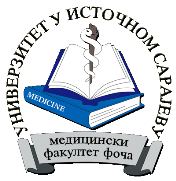 Студијски програм: медицинаСтудијски програм: медицинаСтудијски програм: медицинаСтудијски програм: медицинаСтудијски програм: медицинаСтудијски програм: медицинаСтудијски програм: медицинаСтудијски програм: медицинаСтудијски програм: медицинаСтудијски програм: медицинаСтудијски програм: медицинаИнтегрисане академске студијеИнтегрисане академске студијеИнтегрисане академске студијеИнтегрисане академске студијеИнтегрисане академске студијеИнтегрисане академске студијеVI година студијаVI година студијаVI година студијаVI година студијаVI година студијаПун назив предметаПун назив предметаПун назив предметаХИГИЈЕНА СА МЕДИЦИНСКОМ ЕКОЛОГИЈОМХИГИЈЕНА СА МЕДИЦИНСКОМ ЕКОЛОГИЈОМХИГИЈЕНА СА МЕДИЦИНСКОМ ЕКОЛОГИЈОМХИГИЈЕНА СА МЕДИЦИНСКОМ ЕКОЛОГИЈОМХИГИЈЕНА СА МЕДИЦИНСКОМ ЕКОЛОГИЈОМХИГИЈЕНА СА МЕДИЦИНСКОМ ЕКОЛОГИЈОМХИГИЈЕНА СА МЕДИЦИНСКОМ ЕКОЛОГИЈОМХИГИЈЕНА СА МЕДИЦИНСКОМ ЕКОЛОГИЈОМХИГИЈЕНА СА МЕДИЦИНСКОМ ЕКОЛОГИЈОМХИГИЈЕНА СА МЕДИЦИНСКОМ ЕКОЛОГИЈОМХИГИЈЕНА СА МЕДИЦИНСКОМ ЕКОЛОГИЈОМХИГИЈЕНА СА МЕДИЦИНСКОМ ЕКОЛОГИЈОМХИГИЈЕНА СА МЕДИЦИНСКОМ ЕКОЛОГИЈОМХИГИЈЕНА СА МЕДИЦИНСКОМ ЕКОЛОГИЈОМКатедра	Катедра	Катедра	Катедра за примарну здравствену заштиту и јавно здравство, Медицински факултет у ФочиКатедра за примарну здравствену заштиту и јавно здравство, Медицински факултет у ФочиКатедра за примарну здравствену заштиту и јавно здравство, Медицински факултет у ФочиКатедра за примарну здравствену заштиту и јавно здравство, Медицински факултет у ФочиКатедра за примарну здравствену заштиту и јавно здравство, Медицински факултет у ФочиКатедра за примарну здравствену заштиту и јавно здравство, Медицински факултет у ФочиКатедра за примарну здравствену заштиту и јавно здравство, Медицински факултет у ФочиКатедра за примарну здравствену заштиту и јавно здравство, Медицински факултет у ФочиКатедра за примарну здравствену заштиту и јавно здравство, Медицински факултет у ФочиКатедра за примарну здравствену заштиту и јавно здравство, Медицински факултет у ФочиКатедра за примарну здравствену заштиту и јавно здравство, Медицински факултет у ФочиКатедра за примарну здравствену заштиту и јавно здравство, Медицински факултет у ФочиКатедра за примарну здравствену заштиту и јавно здравство, Медицински факултет у ФочиКатедра за примарну здравствену заштиту и јавно здравство, Медицински факултет у ФочиШифра предметаШифра предметаШифра предметаШифра предметаШифра предметаШифра предметаСтатус предметаСтатус предметаСтатус предметаСтатус предметаСтатус предметаСеместарСеместарСеместарECTSECTSECTSШифра предметаШифра предметаШифра предметаШифра предметаШифра предметаШифра предметаСтатус предметаСтатус предметаСтатус предметаСтатус предметаСтатус предметаСеместарСеместарСеместарECTSECTSECTSМЕ-04-1-058-11МЕ-04-1-058-11МЕ-04-1-058-11МЕ-04-1-058-11МЕ-04-1-058-11МЕ-04-1-058-11обавезанобавезанобавезанобавезанобавезанXIXIXI555Наставник/ -циНаставник/ -ципроф. др Горан Белојевић, редовни професор; проф. др Горица Сбутега Милошевић, редовни професор;  проф. др Бранко Јаковљевић, редовни професор;  проф. др Душан Бацковић, редовни професор ; доц. др Милош Максимовић, ванредни професорпроф. др Горан Белојевић, редовни професор; проф. др Горица Сбутега Милошевић, редовни професор;  проф. др Бранко Јаковљевић, редовни професор;  проф. др Душан Бацковић, редовни професор ; доц. др Милош Максимовић, ванредни професорпроф. др Горан Белојевић, редовни професор; проф. др Горица Сбутега Милошевић, редовни професор;  проф. др Бранко Јаковљевић, редовни професор;  проф. др Душан Бацковић, редовни професор ; доц. др Милош Максимовић, ванредни професорпроф. др Горан Белојевић, редовни професор; проф. др Горица Сбутега Милошевић, редовни професор;  проф. др Бранко Јаковљевић, редовни професор;  проф. др Душан Бацковић, редовни професор ; доц. др Милош Максимовић, ванредни професорпроф. др Горан Белојевић, редовни професор; проф. др Горица Сбутега Милошевић, редовни професор;  проф. др Бранко Јаковљевић, редовни професор;  проф. др Душан Бацковић, редовни професор ; доц. др Милош Максимовић, ванредни професорпроф. др Горан Белојевић, редовни професор; проф. др Горица Сбутега Милошевић, редовни професор;  проф. др Бранко Јаковљевић, редовни професор;  проф. др Душан Бацковић, редовни професор ; доц. др Милош Максимовић, ванредни професорпроф. др Горан Белојевић, редовни професор; проф. др Горица Сбутега Милошевић, редовни професор;  проф. др Бранко Јаковљевић, редовни професор;  проф. др Душан Бацковић, редовни професор ; доц. др Милош Максимовић, ванредни професорпроф. др Горан Белојевић, редовни професор; проф. др Горица Сбутега Милошевић, редовни професор;  проф. др Бранко Јаковљевић, редовни професор;  проф. др Душан Бацковић, редовни професор ; доц. др Милош Максимовић, ванредни професорпроф. др Горан Белојевић, редовни професор; проф. др Горица Сбутега Милошевић, редовни професор;  проф. др Бранко Јаковљевић, редовни професор;  проф. др Душан Бацковић, редовни професор ; доц. др Милош Максимовић, ванредни професорпроф. др Горан Белојевић, редовни професор; проф. др Горица Сбутега Милошевић, редовни професор;  проф. др Бранко Јаковљевић, редовни професор;  проф. др Душан Бацковић, редовни професор ; доц. др Милош Максимовић, ванредни професорпроф. др Горан Белојевић, редовни професор; проф. др Горица Сбутега Милошевић, редовни професор;  проф. др Бранко Јаковљевић, редовни професор;  проф. др Душан Бацковић, редовни професор ; доц. др Милош Максимовић, ванредни професорпроф. др Горан Белојевић, редовни професор; проф. др Горица Сбутега Милошевић, редовни професор;  проф. др Бранко Јаковљевић, редовни професор;  проф. др Душан Бацковић, редовни професор ; доц. др Милош Максимовић, ванредни професорпроф. др Горан Белојевић, редовни професор; проф. др Горица Сбутега Милошевић, редовни професор;  проф. др Бранко Јаковљевић, редовни професор;  проф. др Душан Бацковић, редовни професор ; доц. др Милош Максимовић, ванредни професорпроф. др Горан Белојевић, редовни професор; проф. др Горица Сбутега Милошевић, редовни професор;  проф. др Бранко Јаковљевић, редовни професор;  проф. др Душан Бацковић, редовни професор ; доц. др Милош Максимовић, ванредни професорпроф. др Горан Белојевић, редовни професор; проф. др Горица Сбутега Милошевић, редовни професор;  проф. др Бранко Јаковљевић, редовни професор;  проф. др Душан Бацковић, редовни професор ; доц. др Милош Максимовић, ванредни професорСарадник/ - циСарадник/ - цидр. Маја Пржуљ, асистентдр. Маја Пржуљ, асистентдр. Маја Пржуљ, асистентдр. Маја Пржуљ, асистентдр. Маја Пржуљ, асистентдр. Маја Пржуљ, асистентдр. Маја Пржуљ, асистентдр. Маја Пржуљ, асистентдр. Маја Пржуљ, асистентдр. Маја Пржуљ, асистентдр. Маја Пржуљ, асистентдр. Маја Пржуљ, асистентдр. Маја Пржуљ, асистентдр. Маја Пржуљ, асистентдр. Маја Пржуљ, асистентФонд часова/ наставно оптерећење (седмично)Фонд часова/ наставно оптерећење (седмично)Фонд часова/ наставно оптерећење (седмично)Фонд часова/ наставно оптерећење (седмично)Фонд часова/ наставно оптерећење (седмично)Фонд часова/ наставно оптерећење (седмично)Фонд часова/ наставно оптерећење (седмично)Индивидуално оптерећење студента (у сатима семестрално)Индивидуално оптерећење студента (у сатима семестрално)Индивидуално оптерећење студента (у сатима семестрално)Индивидуално оптерећење студента (у сатима семестрално)Индивидуално оптерећење студента (у сатима семестрално)Индивидуално оптерећење студента (у сатима семестрално)Индивидуално оптерећење студента (у сатима семестрално)Индивидуално оптерећење студента (у сатима семестрално)Коефицијент студентског оптерећења SoКоефицијент студентског оптерећења SoПВВВВСПСППППВВСПСПСПSoSo23333002*15* 12*15* 12*15* 13*15*13*15*10*15*10*15*10*15*111укупно наставно оптерећење (у сатима, семестрално) 2*15 + 3*15 + 0*15  75укупно наставно оптерећење (у сатима, семестрално) 2*15 + 3*15 + 0*15  75укупно наставно оптерећење (у сатима, семестрално) 2*15 + 3*15 + 0*15  75укупно наставно оптерећење (у сатима, семестрално) 2*15 + 3*15 + 0*15  75укупно наставно оптерећење (у сатима, семестрално) 2*15 + 3*15 + 0*15  75укупно наставно оптерећење (у сатима, семестрално) 2*15 + 3*15 + 0*15  75укупно наставно оптерећење (у сатима, семестрално) 2*15 + 3*15 + 0*15  75укупно наставно оптерећење (у сатима, семестрално) 2*15 + 3*15 + 0*15  75укупно студентско оптерећење (у сатима, семестрално) 2*15* 1+ 3*15*1+ 0*15*1= 75укупно студентско оптерећење (у сатима, семестрално) 2*15* 1+ 3*15*1+ 0*15*1= 75укупно студентско оптерећење (у сатима, семестрално) 2*15* 1+ 3*15*1+ 0*15*1= 75укупно студентско оптерећење (у сатима, семестрално) 2*15* 1+ 3*15*1+ 0*15*1= 75укупно студентско оптерећење (у сатима, семестрално) 2*15* 1+ 3*15*1+ 0*15*1= 75укупно студентско оптерећење (у сатима, семестрално) 2*15* 1+ 3*15*1+ 0*15*1= 75укупно студентско оптерећење (у сатима, семестрално) 2*15* 1+ 3*15*1+ 0*15*1= 75укупно студентско оптерећење (у сатима, семестрално) 2*15* 1+ 3*15*1+ 0*15*1= 75укупно студентско оптерећење (у сатима, семестрално) 2*15* 1+ 3*15*1+ 0*15*1= 75Укупно оптерећењепредмета (наставно + студентско): 75 + 75 = 150 сати семестралноУкупно оптерећењепредмета (наставно + студентско): 75 + 75 = 150 сати семестралноУкупно оптерећењепредмета (наставно + студентско): 75 + 75 = 150 сати семестралноУкупно оптерећењепредмета (наставно + студентско): 75 + 75 = 150 сати семестралноУкупно оптерећењепредмета (наставно + студентско): 75 + 75 = 150 сати семестралноУкупно оптерећењепредмета (наставно + студентско): 75 + 75 = 150 сати семестралноУкупно оптерећењепредмета (наставно + студентско): 75 + 75 = 150 сати семестралноУкупно оптерећењепредмета (наставно + студентско): 75 + 75 = 150 сати семестралноУкупно оптерећењепредмета (наставно + студентско): 75 + 75 = 150 сати семестралноУкупно оптерећењепредмета (наставно + студентско): 75 + 75 = 150 сати семестралноУкупно оптерећењепредмета (наставно + студентско): 75 + 75 = 150 сати семестралноУкупно оптерећењепредмета (наставно + студентско): 75 + 75 = 150 сати семестралноУкупно оптерећењепредмета (наставно + студентско): 75 + 75 = 150 сати семестралноУкупно оптерећењепредмета (наставно + студентско): 75 + 75 = 150 сати семестралноУкупно оптерећењепредмета (наставно + студентско): 75 + 75 = 150 сати семестралноУкупно оптерећењепредмета (наставно + студентско): 75 + 75 = 150 сати семестралноУкупно оптерећењепредмета (наставно + студентско): 75 + 75 = 150 сати семестралноИсходи учењаИсходи учења1. Оспособљен да препозна факторе ризика из животне средине који доводе до поремећаја здравља2. Оспособљен да сагледа значај обољења услед неправилне исхране, физичке неактивности, неадекватних санитарно хигијенских услова у школи и у стамбеним објектима, проблема у прилагођавању, обољењима у катастрофама превенира болести које се преносе путем контаминиране воде, хране3. Оспособљен да влада техникама дезинфекције и стерилизације, у циљу превенције интрахоспиталних инфекција4. оспособљен да предложи превентивне мере у циљу превенције хроничних незаразних болести1. Оспособљен да препозна факторе ризика из животне средине који доводе до поремећаја здравља2. Оспособљен да сагледа значај обољења услед неправилне исхране, физичке неактивности, неадекватних санитарно хигијенских услова у школи и у стамбеним објектима, проблема у прилагођавању, обољењима у катастрофама превенира болести које се преносе путем контаминиране воде, хране3. Оспособљен да влада техникама дезинфекције и стерилизације, у циљу превенције интрахоспиталних инфекција4. оспособљен да предложи превентивне мере у циљу превенције хроничних незаразних болести1. Оспособљен да препозна факторе ризика из животне средине који доводе до поремећаја здравља2. Оспособљен да сагледа значај обољења услед неправилне исхране, физичке неактивности, неадекватних санитарно хигијенских услова у школи и у стамбеним објектима, проблема у прилагођавању, обољењима у катастрофама превенира болести које се преносе путем контаминиране воде, хране3. Оспособљен да влада техникама дезинфекције и стерилизације, у циљу превенције интрахоспиталних инфекција4. оспособљен да предложи превентивне мере у циљу превенције хроничних незаразних болести1. Оспособљен да препозна факторе ризика из животне средине који доводе до поремећаја здравља2. Оспособљен да сагледа значај обољења услед неправилне исхране, физичке неактивности, неадекватних санитарно хигијенских услова у школи и у стамбеним објектима, проблема у прилагођавању, обољењима у катастрофама превенира болести које се преносе путем контаминиране воде, хране3. Оспособљен да влада техникама дезинфекције и стерилизације, у циљу превенције интрахоспиталних инфекција4. оспособљен да предложи превентивне мере у циљу превенције хроничних незаразних болести1. Оспособљен да препозна факторе ризика из животне средине који доводе до поремећаја здравља2. Оспособљен да сагледа значај обољења услед неправилне исхране, физичке неактивности, неадекватних санитарно хигијенских услова у школи и у стамбеним објектима, проблема у прилагођавању, обољењима у катастрофама превенира болести које се преносе путем контаминиране воде, хране3. Оспособљен да влада техникама дезинфекције и стерилизације, у циљу превенције интрахоспиталних инфекција4. оспособљен да предложи превентивне мере у циљу превенције хроничних незаразних болести1. Оспособљен да препозна факторе ризика из животне средине који доводе до поремећаја здравља2. Оспособљен да сагледа значај обољења услед неправилне исхране, физичке неактивности, неадекватних санитарно хигијенских услова у школи и у стамбеним објектима, проблема у прилагођавању, обољењима у катастрофама превенира болести које се преносе путем контаминиране воде, хране3. Оспособљен да влада техникама дезинфекције и стерилизације, у циљу превенције интрахоспиталних инфекција4. оспособљен да предложи превентивне мере у циљу превенције хроничних незаразних болести1. Оспособљен да препозна факторе ризика из животне средине који доводе до поремећаја здравља2. Оспособљен да сагледа значај обољења услед неправилне исхране, физичке неактивности, неадекватних санитарно хигијенских услова у школи и у стамбеним објектима, проблема у прилагођавању, обољењима у катастрофама превенира болести које се преносе путем контаминиране воде, хране3. Оспособљен да влада техникама дезинфекције и стерилизације, у циљу превенције интрахоспиталних инфекција4. оспособљен да предложи превентивне мере у циљу превенције хроничних незаразних болести1. Оспособљен да препозна факторе ризика из животне средине који доводе до поремећаја здравља2. Оспособљен да сагледа значај обољења услед неправилне исхране, физичке неактивности, неадекватних санитарно хигијенских услова у школи и у стамбеним објектима, проблема у прилагођавању, обољењима у катастрофама превенира болести које се преносе путем контаминиране воде, хране3. Оспособљен да влада техникама дезинфекције и стерилизације, у циљу превенције интрахоспиталних инфекција4. оспособљен да предложи превентивне мере у циљу превенције хроничних незаразних болести1. Оспособљен да препозна факторе ризика из животне средине који доводе до поремећаја здравља2. Оспособљен да сагледа значај обољења услед неправилне исхране, физичке неактивности, неадекватних санитарно хигијенских услова у школи и у стамбеним објектима, проблема у прилагођавању, обољењима у катастрофама превенира болести које се преносе путем контаминиране воде, хране3. Оспособљен да влада техникама дезинфекције и стерилизације, у циљу превенције интрахоспиталних инфекција4. оспособљен да предложи превентивне мере у циљу превенције хроничних незаразних болести1. Оспособљен да препозна факторе ризика из животне средине који доводе до поремећаја здравља2. Оспособљен да сагледа значај обољења услед неправилне исхране, физичке неактивности, неадекватних санитарно хигијенских услова у школи и у стамбеним објектима, проблема у прилагођавању, обољењима у катастрофама превенира болести које се преносе путем контаминиране воде, хране3. Оспособљен да влада техникама дезинфекције и стерилизације, у циљу превенције интрахоспиталних инфекција4. оспособљен да предложи превентивне мере у циљу превенције хроничних незаразних болести1. Оспособљен да препозна факторе ризика из животне средине који доводе до поремећаја здравља2. Оспособљен да сагледа значај обољења услед неправилне исхране, физичке неактивности, неадекватних санитарно хигијенских услова у школи и у стамбеним објектима, проблема у прилагођавању, обољењима у катастрофама превенира болести које се преносе путем контаминиране воде, хране3. Оспособљен да влада техникама дезинфекције и стерилизације, у циљу превенције интрахоспиталних инфекција4. оспособљен да предложи превентивне мере у циљу превенције хроничних незаразних болести1. Оспособљен да препозна факторе ризика из животне средине који доводе до поремећаја здравља2. Оспособљен да сагледа значај обољења услед неправилне исхране, физичке неактивности, неадекватних санитарно хигијенских услова у школи и у стамбеним објектима, проблема у прилагођавању, обољењима у катастрофама превенира болести које се преносе путем контаминиране воде, хране3. Оспособљен да влада техникама дезинфекције и стерилизације, у циљу превенције интрахоспиталних инфекција4. оспособљен да предложи превентивне мере у циљу превенције хроничних незаразних болести1. Оспособљен да препозна факторе ризика из животне средине који доводе до поремећаја здравља2. Оспособљен да сагледа значај обољења услед неправилне исхране, физичке неактивности, неадекватних санитарно хигијенских услова у школи и у стамбеним објектима, проблема у прилагођавању, обољењима у катастрофама превенира болести које се преносе путем контаминиране воде, хране3. Оспособљен да влада техникама дезинфекције и стерилизације, у циљу превенције интрахоспиталних инфекција4. оспособљен да предложи превентивне мере у циљу превенције хроничних незаразних болести1. Оспособљен да препозна факторе ризика из животне средине који доводе до поремећаја здравља2. Оспособљен да сагледа значај обољења услед неправилне исхране, физичке неактивности, неадекватних санитарно хигијенских услова у школи и у стамбеним објектима, проблема у прилагођавању, обољењима у катастрофама превенира болести које се преносе путем контаминиране воде, хране3. Оспособљен да влада техникама дезинфекције и стерилизације, у циљу превенције интрахоспиталних инфекција4. оспособљен да предложи превентивне мере у циљу превенције хроничних незаразних болести1. Оспособљен да препозна факторе ризика из животне средине који доводе до поремећаја здравља2. Оспособљен да сагледа значај обољења услед неправилне исхране, физичке неактивности, неадекватних санитарно хигијенских услова у школи и у стамбеним објектима, проблема у прилагођавању, обољењима у катастрофама превенира болести које се преносе путем контаминиране воде, хране3. Оспособљен да влада техникама дезинфекције и стерилизације, у циљу превенције интрахоспиталних инфекција4. оспособљен да предложи превентивне мере у циљу превенције хроничних незаразних болестиУсловљеностУсловљеност(описати услове који морају бити задовољени да би се предмет слушао и полагао)(описати услове који морају бити задовољени да би се предмет слушао и полагао)(описати услове који морају бити задовољени да би се предмет слушао и полагао)(описати услове који морају бити задовољени да би се предмет слушао и полагао)(описати услове који морају бити задовољени да би се предмет слушао и полагао)(описати услове који морају бити задовољени да би се предмет слушао и полагао)(описати услове који морају бити задовољени да би се предмет слушао и полагао)(описати услове који морају бити задовољени да би се предмет слушао и полагао)(описати услове који морају бити задовољени да би се предмет слушао и полагао)(описати услове који морају бити задовољени да би се предмет слушао и полагао)(описати услове који морају бити задовољени да би се предмет слушао и полагао)(описати услове који морају бити задовољени да би се предмет слушао и полагао)(описати услове који морају бити задовољени да би се предмет слушао и полагао)(описати услове који морају бити задовољени да би се предмет слушао и полагао)(описати услове који морају бити задовољени да би се предмет слушао и полагао)Наставне методеНаставне методеТеоријска предавања, Семинари, Лабораторијске вежбе, Колоквијуми, Практични испит, Усмени испитТеоријска предавања, Семинари, Лабораторијске вежбе, Колоквијуми, Практични испит, Усмени испитТеоријска предавања, Семинари, Лабораторијске вежбе, Колоквијуми, Практични испит, Усмени испитТеоријска предавања, Семинари, Лабораторијске вежбе, Колоквијуми, Практични испит, Усмени испитТеоријска предавања, Семинари, Лабораторијске вежбе, Колоквијуми, Практични испит, Усмени испитТеоријска предавања, Семинари, Лабораторијске вежбе, Колоквијуми, Практични испит, Усмени испитТеоријска предавања, Семинари, Лабораторијске вежбе, Колоквијуми, Практични испит, Усмени испитТеоријска предавања, Семинари, Лабораторијске вежбе, Колоквијуми, Практични испит, Усмени испитТеоријска предавања, Семинари, Лабораторијске вежбе, Колоквијуми, Практични испит, Усмени испитТеоријска предавања, Семинари, Лабораторијске вежбе, Колоквијуми, Практични испит, Усмени испитТеоријска предавања, Семинари, Лабораторијске вежбе, Колоквијуми, Практични испит, Усмени испитТеоријска предавања, Семинари, Лабораторијске вежбе, Колоквијуми, Практични испит, Усмени испитТеоријска предавања, Семинари, Лабораторијске вежбе, Колоквијуми, Практични испит, Усмени испитТеоријска предавања, Семинари, Лабораторијске вежбе, Колоквијуми, Практични испит, Усмени испитТеоријска предавања, Семинари, Лабораторијске вежбе, Колоквијуми, Практични испит, Усмени испитСадржај предмета по седмицамаСадржај предмета по седмицамаПредавања1. Основе хигијене са медицинском екологијом2. Атмосфера, клима и зрачење3. Здравствени значај воде за пиће.4. Здравствени значај диспозиција отпадних материја5. Медицнско еколошки значај земљишта6. Санитарна и лична хигијена7. Урбанизација и здравље. Колоквијум8. Медицински значај буке и вибрација9. Здравствена безбедност намирница10. Хигијена исхране11. Хигијена исхране12. Школска хигијена13. Ментална хигијена14. Хигијена спорта и физичке културе15. Хигијена у катастрофамаКолоквијумВјежбе1.Аерозагађење2.Бука, осветљење, прашина3.Микроклима4. Стан, становање5.Физички и хемијски преглед воде6. Бактериолошки преглед воде7.Дезинфекција воде8. Храна9.Исхрана: процена исхране и стања ухрањености10. Исхрана: планирање индивидуалне исхране11. Хигијена спорта12.Школска хигијена13. Ментална хигијена14. Санитарна хигијена15. Хигијена у ктастрофамаПредавања1. Основе хигијене са медицинском екологијом2. Атмосфера, клима и зрачење3. Здравствени значај воде за пиће.4. Здравствени значај диспозиција отпадних материја5. Медицнско еколошки значај земљишта6. Санитарна и лична хигијена7. Урбанизација и здравље. Колоквијум8. Медицински значај буке и вибрација9. Здравствена безбедност намирница10. Хигијена исхране11. Хигијена исхране12. Школска хигијена13. Ментална хигијена14. Хигијена спорта и физичке културе15. Хигијена у катастрофамаКолоквијумВјежбе1.Аерозагађење2.Бука, осветљење, прашина3.Микроклима4. Стан, становање5.Физички и хемијски преглед воде6. Бактериолошки преглед воде7.Дезинфекција воде8. Храна9.Исхрана: процена исхране и стања ухрањености10. Исхрана: планирање индивидуалне исхране11. Хигијена спорта12.Школска хигијена13. Ментална хигијена14. Санитарна хигијена15. Хигијена у ктастрофамаПредавања1. Основе хигијене са медицинском екологијом2. Атмосфера, клима и зрачење3. Здравствени значај воде за пиће.4. Здравствени значај диспозиција отпадних материја5. Медицнско еколошки значај земљишта6. Санитарна и лична хигијена7. Урбанизација и здравље. Колоквијум8. Медицински значај буке и вибрација9. Здравствена безбедност намирница10. Хигијена исхране11. Хигијена исхране12. Школска хигијена13. Ментална хигијена14. Хигијена спорта и физичке културе15. Хигијена у катастрофамаКолоквијумВјежбе1.Аерозагађење2.Бука, осветљење, прашина3.Микроклима4. Стан, становање5.Физички и хемијски преглед воде6. Бактериолошки преглед воде7.Дезинфекција воде8. Храна9.Исхрана: процена исхране и стања ухрањености10. Исхрана: планирање индивидуалне исхране11. Хигијена спорта12.Школска хигијена13. Ментална хигијена14. Санитарна хигијена15. Хигијена у ктастрофамаПредавања1. Основе хигијене са медицинском екологијом2. Атмосфера, клима и зрачење3. Здравствени значај воде за пиће.4. Здравствени значај диспозиција отпадних материја5. Медицнско еколошки значај земљишта6. Санитарна и лична хигијена7. Урбанизација и здравље. Колоквијум8. Медицински значај буке и вибрација9. Здравствена безбедност намирница10. Хигијена исхране11. Хигијена исхране12. Школска хигијена13. Ментална хигијена14. Хигијена спорта и физичке културе15. Хигијена у катастрофамаКолоквијумВјежбе1.Аерозагађење2.Бука, осветљење, прашина3.Микроклима4. Стан, становање5.Физички и хемијски преглед воде6. Бактериолошки преглед воде7.Дезинфекција воде8. Храна9.Исхрана: процена исхране и стања ухрањености10. Исхрана: планирање индивидуалне исхране11. Хигијена спорта12.Школска хигијена13. Ментална хигијена14. Санитарна хигијена15. Хигијена у ктастрофамаПредавања1. Основе хигијене са медицинском екологијом2. Атмосфера, клима и зрачење3. Здравствени значај воде за пиће.4. Здравствени значај диспозиција отпадних материја5. Медицнско еколошки значај земљишта6. Санитарна и лична хигијена7. Урбанизација и здравље. Колоквијум8. Медицински значај буке и вибрација9. Здравствена безбедност намирница10. Хигијена исхране11. Хигијена исхране12. Школска хигијена13. Ментална хигијена14. Хигијена спорта и физичке културе15. Хигијена у катастрофамаКолоквијумВјежбе1.Аерозагађење2.Бука, осветљење, прашина3.Микроклима4. Стан, становање5.Физички и хемијски преглед воде6. Бактериолошки преглед воде7.Дезинфекција воде8. Храна9.Исхрана: процена исхране и стања ухрањености10. Исхрана: планирање индивидуалне исхране11. Хигијена спорта12.Школска хигијена13. Ментална хигијена14. Санитарна хигијена15. Хигијена у ктастрофамаПредавања1. Основе хигијене са медицинском екологијом2. Атмосфера, клима и зрачење3. Здравствени значај воде за пиће.4. Здравствени значај диспозиција отпадних материја5. Медицнско еколошки значај земљишта6. Санитарна и лична хигијена7. Урбанизација и здравље. Колоквијум8. Медицински значај буке и вибрација9. Здравствена безбедност намирница10. Хигијена исхране11. Хигијена исхране12. Школска хигијена13. Ментална хигијена14. Хигијена спорта и физичке културе15. Хигијена у катастрофамаКолоквијумВјежбе1.Аерозагађење2.Бука, осветљење, прашина3.Микроклима4. Стан, становање5.Физички и хемијски преглед воде6. Бактериолошки преглед воде7.Дезинфекција воде8. Храна9.Исхрана: процена исхране и стања ухрањености10. Исхрана: планирање индивидуалне исхране11. Хигијена спорта12.Школска хигијена13. Ментална хигијена14. Санитарна хигијена15. Хигијена у ктастрофамаПредавања1. Основе хигијене са медицинском екологијом2. Атмосфера, клима и зрачење3. Здравствени значај воде за пиће.4. Здравствени значај диспозиција отпадних материја5. Медицнско еколошки значај земљишта6. Санитарна и лична хигијена7. Урбанизација и здравље. Колоквијум8. Медицински значај буке и вибрација9. Здравствена безбедност намирница10. Хигијена исхране11. Хигијена исхране12. Школска хигијена13. Ментална хигијена14. Хигијена спорта и физичке културе15. Хигијена у катастрофамаКолоквијумВјежбе1.Аерозагађење2.Бука, осветљење, прашина3.Микроклима4. Стан, становање5.Физички и хемијски преглед воде6. Бактериолошки преглед воде7.Дезинфекција воде8. Храна9.Исхрана: процена исхране и стања ухрањености10. Исхрана: планирање индивидуалне исхране11. Хигијена спорта12.Школска хигијена13. Ментална хигијена14. Санитарна хигијена15. Хигијена у ктастрофамаПредавања1. Основе хигијене са медицинском екологијом2. Атмосфера, клима и зрачење3. Здравствени значај воде за пиће.4. Здравствени значај диспозиција отпадних материја5. Медицнско еколошки значај земљишта6. Санитарна и лична хигијена7. Урбанизација и здравље. Колоквијум8. Медицински значај буке и вибрација9. Здравствена безбедност намирница10. Хигијена исхране11. Хигијена исхране12. Школска хигијена13. Ментална хигијена14. Хигијена спорта и физичке културе15. Хигијена у катастрофамаКолоквијумВјежбе1.Аерозагађење2.Бука, осветљење, прашина3.Микроклима4. Стан, становање5.Физички и хемијски преглед воде6. Бактериолошки преглед воде7.Дезинфекција воде8. Храна9.Исхрана: процена исхране и стања ухрањености10. Исхрана: планирање индивидуалне исхране11. Хигијена спорта12.Школска хигијена13. Ментална хигијена14. Санитарна хигијена15. Хигијена у ктастрофамаПредавања1. Основе хигијене са медицинском екологијом2. Атмосфера, клима и зрачење3. Здравствени значај воде за пиће.4. Здравствени значај диспозиција отпадних материја5. Медицнско еколошки значај земљишта6. Санитарна и лична хигијена7. Урбанизација и здравље. Колоквијум8. Медицински значај буке и вибрација9. Здравствена безбедност намирница10. Хигијена исхране11. Хигијена исхране12. Школска хигијена13. Ментална хигијена14. Хигијена спорта и физичке културе15. Хигијена у катастрофамаКолоквијумВјежбе1.Аерозагађење2.Бука, осветљење, прашина3.Микроклима4. Стан, становање5.Физички и хемијски преглед воде6. Бактериолошки преглед воде7.Дезинфекција воде8. Храна9.Исхрана: процена исхране и стања ухрањености10. Исхрана: планирање индивидуалне исхране11. Хигијена спорта12.Школска хигијена13. Ментална хигијена14. Санитарна хигијена15. Хигијена у ктастрофамаПредавања1. Основе хигијене са медицинском екологијом2. Атмосфера, клима и зрачење3. Здравствени значај воде за пиће.4. Здравствени значај диспозиција отпадних материја5. Медицнско еколошки значај земљишта6. Санитарна и лична хигијена7. Урбанизација и здравље. Колоквијум8. Медицински значај буке и вибрација9. Здравствена безбедност намирница10. Хигијена исхране11. Хигијена исхране12. Школска хигијена13. Ментална хигијена14. Хигијена спорта и физичке културе15. Хигијена у катастрофамаКолоквијумВјежбе1.Аерозагађење2.Бука, осветљење, прашина3.Микроклима4. Стан, становање5.Физички и хемијски преглед воде6. Бактериолошки преглед воде7.Дезинфекција воде8. Храна9.Исхрана: процена исхране и стања ухрањености10. Исхрана: планирање индивидуалне исхране11. Хигијена спорта12.Школска хигијена13. Ментална хигијена14. Санитарна хигијена15. Хигијена у ктастрофамаПредавања1. Основе хигијене са медицинском екологијом2. Атмосфера, клима и зрачење3. Здравствени значај воде за пиће.4. Здравствени значај диспозиција отпадних материја5. Медицнско еколошки значај земљишта6. Санитарна и лична хигијена7. Урбанизација и здравље. Колоквијум8. Медицински значај буке и вибрација9. Здравствена безбедност намирница10. Хигијена исхране11. Хигијена исхране12. Школска хигијена13. Ментална хигијена14. Хигијена спорта и физичке културе15. Хигијена у катастрофамаКолоквијумВјежбе1.Аерозагађење2.Бука, осветљење, прашина3.Микроклима4. Стан, становање5.Физички и хемијски преглед воде6. Бактериолошки преглед воде7.Дезинфекција воде8. Храна9.Исхрана: процена исхране и стања ухрањености10. Исхрана: планирање индивидуалне исхране11. Хигијена спорта12.Школска хигијена13. Ментална хигијена14. Санитарна хигијена15. Хигијена у ктастрофамаПредавања1. Основе хигијене са медицинском екологијом2. Атмосфера, клима и зрачење3. Здравствени значај воде за пиће.4. Здравствени значај диспозиција отпадних материја5. Медицнско еколошки значај земљишта6. Санитарна и лична хигијена7. Урбанизација и здравље. Колоквијум8. Медицински значај буке и вибрација9. Здравствена безбедност намирница10. Хигијена исхране11. Хигијена исхране12. Школска хигијена13. Ментална хигијена14. Хигијена спорта и физичке културе15. Хигијена у катастрофамаКолоквијумВјежбе1.Аерозагађење2.Бука, осветљење, прашина3.Микроклима4. Стан, становање5.Физички и хемијски преглед воде6. Бактериолошки преглед воде7.Дезинфекција воде8. Храна9.Исхрана: процена исхране и стања ухрањености10. Исхрана: планирање индивидуалне исхране11. Хигијена спорта12.Школска хигијена13. Ментална хигијена14. Санитарна хигијена15. Хигијена у ктастрофамаПредавања1. Основе хигијене са медицинском екологијом2. Атмосфера, клима и зрачење3. Здравствени значај воде за пиће.4. Здравствени значај диспозиција отпадних материја5. Медицнско еколошки значај земљишта6. Санитарна и лична хигијена7. Урбанизација и здравље. Колоквијум8. Медицински значај буке и вибрација9. Здравствена безбедност намирница10. Хигијена исхране11. Хигијена исхране12. Школска хигијена13. Ментална хигијена14. Хигијена спорта и физичке културе15. Хигијена у катастрофамаКолоквијумВјежбе1.Аерозагађење2.Бука, осветљење, прашина3.Микроклима4. Стан, становање5.Физички и хемијски преглед воде6. Бактериолошки преглед воде7.Дезинфекција воде8. Храна9.Исхрана: процена исхране и стања ухрањености10. Исхрана: планирање индивидуалне исхране11. Хигијена спорта12.Школска хигијена13. Ментална хигијена14. Санитарна хигијена15. Хигијена у ктастрофамаПредавања1. Основе хигијене са медицинском екологијом2. Атмосфера, клима и зрачење3. Здравствени значај воде за пиће.4. Здравствени значај диспозиција отпадних материја5. Медицнско еколошки значај земљишта6. Санитарна и лична хигијена7. Урбанизација и здравље. Колоквијум8. Медицински значај буке и вибрација9. Здравствена безбедност намирница10. Хигијена исхране11. Хигијена исхране12. Школска хигијена13. Ментална хигијена14. Хигијена спорта и физичке културе15. Хигијена у катастрофамаКолоквијумВјежбе1.Аерозагађење2.Бука, осветљење, прашина3.Микроклима4. Стан, становање5.Физички и хемијски преглед воде6. Бактериолошки преглед воде7.Дезинфекција воде8. Храна9.Исхрана: процена исхране и стања ухрањености10. Исхрана: планирање индивидуалне исхране11. Хигијена спорта12.Школска хигијена13. Ментална хигијена14. Санитарна хигијена15. Хигијена у ктастрофамаПредавања1. Основе хигијене са медицинском екологијом2. Атмосфера, клима и зрачење3. Здравствени значај воде за пиће.4. Здравствени значај диспозиција отпадних материја5. Медицнско еколошки значај земљишта6. Санитарна и лична хигијена7. Урбанизација и здравље. Колоквијум8. Медицински значај буке и вибрација9. Здравствена безбедност намирница10. Хигијена исхране11. Хигијена исхране12. Школска хигијена13. Ментална хигијена14. Хигијена спорта и физичке културе15. Хигијена у катастрофамаКолоквијумВјежбе1.Аерозагађење2.Бука, осветљење, прашина3.Микроклима4. Стан, становање5.Физички и хемијски преглед воде6. Бактериолошки преглед воде7.Дезинфекција воде8. Храна9.Исхрана: процена исхране и стања ухрањености10. Исхрана: планирање индивидуалне исхране11. Хигијена спорта12.Школска хигијена13. Ментална хигијена14. Санитарна хигијена15. Хигијена у ктастрофамаОбавезна литература Обавезна литература Обавезна литература Обавезна литература Обавезна литература Обавезна литература Обавезна литература Обавезна литература Обавезна литература Обавезна литература Обавезна литература Обавезна литература Обавезна литература Обавезна литература Обавезна литература Обавезна литература Обавезна литература Аутор/ иАутор/ иАутор/ иАутор/ иНазив публикације, издавачНазив публикације, издавачНазив публикације, издавачНазив публикације, издавачНазив публикације, издавачНазив публикације, издавачНазив публикације, издавачНазив публикације, издавачНазив публикације, издавачГодинаГодинаСтранице (од-до)Странице (од-до)Уредник: Јагода Јорга и сараднициУредник: Нађа Васиљевић и сараднициУредник: Јагода Јорга и сараднициУредник: Нађа Васиљевић и сараднициУредник: Јагода Јорга и сараднициУредник: Нађа Васиљевић и сараднициУредник: Јагода Јорга и сараднициУредник: Нађа Васиљевић и сараднициХигијена са медицинском екологијом, Медицински факултет, БеоградПрактикум из хигијене са медицинском екологијом, Медицински факултет, БеоградХигијена са медицинском екологијом, Медицински факултет, БеоградПрактикум из хигијене са медицинском екологијом, Медицински факултет, БеоградХигијена са медицинском екологијом, Медицински факултет, БеоградПрактикум из хигијене са медицинском екологијом, Медицински факултет, БеоградХигијена са медицинском екологијом, Медицински факултет, БеоградПрактикум из хигијене са медицинском екологијом, Медицински факултет, БеоградХигијена са медицинском екологијом, Медицински факултет, БеоградПрактикум из хигијене са медицинском екологијом, Медицински факултет, БеоградХигијена са медицинском екологијом, Медицински факултет, БеоградПрактикум из хигијене са медицинском екологијом, Медицински факултет, БеоградХигијена са медицинском екологијом, Медицински факултет, БеоградПрактикум из хигијене са медицинском екологијом, Медицински факултет, БеоградХигијена са медицинском екологијом, Медицински факултет, БеоградПрактикум из хигијене са медицинском екологијом, Медицински факултет, БеоградХигијена са медицинском екологијом, Медицински факултет, БеоградПрактикум из хигијене са медицинском екологијом, Медицински факултет, Београд2016201620162016Допунска литератураДопунска литератураДопунска литератураДопунска литератураДопунска литератураДопунска литератураДопунска литератураДопунска литератураДопунска литератураДопунска литератураДопунска литератураДопунска литератураДопунска литератураДопунска литератураДопунска литератураДопунска литератураДопунска литератураАутор/ иАутор/ иАутор/ иАутор/ иНазив публикације, издавачНазив публикације, издавачНазив публикације, издавачНазив публикације, издавачНазив публикације, издавачНазив публикације, издавачНазив публикације, издавачНазив публикације, издавачНазив публикације, издавачГодинаГодинаСтранице (од-до)Странице (од-до)Обавезе, облици провјере знања и оцјењивањеОбавезе, облици провјере знања и оцјењивањеВрста евалуације рада студентаВрста евалуације рада студентаВрста евалуације рада студентаВрста евалуације рада студентаВрста евалуације рада студентаВрста евалуације рада студентаВрста евалуације рада студентаВрста евалуације рада студентаВрста евалуације рада студентаВрста евалуације рада студентаВрста евалуације рада студентаВрста евалуације рада студентаБодовиБодовиПроценатОбавезе, облици провјере знања и оцјењивањеОбавезе, облици провјере знања и оцјењивањеПредиспитне обавезеПредиспитне обавезеПредиспитне обавезеПредиспитне обавезеПредиспитне обавезеПредиспитне обавезеПредиспитне обавезеПредиспитне обавезеПредиспитне обавезеПредиспитне обавезеПредиспитне обавезеПредиспитне обавезеПредиспитне обавезеПредиспитне обавезеПредиспитне обавезеОбавезе, облици провјере знања и оцјењивањеОбавезе, облици провјере знања и оцјењивање присуство предавањима/ вјежбама присуство предавањима/ вјежбама присуство предавањима/ вјежбама присуство предавањима/ вјежбама присуство предавањима/ вјежбама присуство предавањима/ вјежбама присуство предавањима/ вјежбама присуство предавањима/ вјежбама присуство предавањима/ вјежбама присуство предавањима/ вјежбама присуство предавањима/ вјежбама присуство предавањима/ вјежбама666%Обавезе, облици провјере знања и оцјењивањеОбавезе, облици провјере знања и оцјењивање семинарски  рад семинарски  рад семинарски  рад семинарски  рад семинарски  рад семинарски  рад семинарски  рад семинарски  рад семинарски  рад семинарски  рад семинарски  рад семинарски  рад444%Обавезе, облици провјере знања и оцјењивањеОбавезе, облици провјере знања и оцјењивање колоквијум 2 колоквијум 2 колоквијум 2 колоквијум 2 колоквијум 2 колоквијум 2 колоквијум 2 колоквијум 2 колоквијум 2 колоквијум 2 колоквијум 2 колоквијум 2404040%Обавезе, облици провјере знања и оцјењивањеОбавезе, облици провјере знања и оцјењивањеЗавршни испитЗавршни испитЗавршни испитЗавршни испитЗавршни испитЗавршни испитЗавршни испитЗавршни испитЗавршни испитЗавршни испитЗавршни испитЗавршни испитЗавршни испитЗавршни испитЗавршни испитОбавезе, облици провјере знања и оцјењивањеОбавезе, облици провјере знања и оцјењивањепрактични/усменипрактични/усменипрактични/усменипрактични/усменипрактични/усменипрактични/усменипрактични/усменипрактични/усменипрактични/усменипрактични/усменипрактични/усменипрактични/усмени505050%Обавезе, облици провјере знања и оцјењивањеОбавезе, облици провјере знања и оцјењивањеУКУПНОУКУПНОУКУПНОУКУПНОУКУПНОУКУПНОУКУПНОУКУПНОУКУПНОУКУПНОУКУПНОУКУПНО100100100 %Датум овјереДатум овјере03.11.2016.год03.11.2016.год03.11.2016.год03.11.2016.год03.11.2016.год03.11.2016.год03.11.2016.год03.11.2016.год03.11.2016.год03.11.2016.год03.11.2016.год03.11.2016.год03.11.2016.год03.11.2016.год03.11.2016.годУНИВЕРЗИТЕТ У ИСТОЧНОМ САРАЈЕВУМедицински факултетУНИВЕРЗИТЕТ У ИСТОЧНОМ САРАЈЕВУМедицински факултетУНИВЕРЗИТЕТ У ИСТОЧНОМ САРАЈЕВУМедицински факултетУНИВЕРЗИТЕТ У ИСТОЧНОМ САРАЈЕВУМедицински факултетУНИВЕРЗИТЕТ У ИСТОЧНОМ САРАЈЕВУМедицински факултетУНИВЕРЗИТЕТ У ИСТОЧНОМ САРАЈЕВУМедицински факултетУНИВЕРЗИТЕТ У ИСТОЧНОМ САРАЈЕВУМедицински факултетУНИВЕРЗИТЕТ У ИСТОЧНОМ САРАЈЕВУМедицински факултетУНИВЕРЗИТЕТ У ИСТОЧНОМ САРАЈЕВУМедицински факултетУНИВЕРЗИТЕТ У ИСТОЧНОМ САРАЈЕВУМедицински факултетУНИВЕРЗИТЕТ У ИСТОЧНОМ САРАЈЕВУМедицински факултетСтудијски програм: медицинаСтудијски програм: медицинаСтудијски програм: медицинаСтудијски програм: медицинаСтудијски програм: медицинаСтудијски програм: медицинаСтудијски програм: медицинаСтудијски програм: медицинаСтудијски програм: медицинаСтудијски програм: медицинаСтудијски програм: медицинаИнтегрисане академске студијеИнтегрисане академске студијеИнтегрисане академске студијеИнтегрисане академске студијеИнтегрисане академске студијеИнтегрисане академске студијеVI година студијаVI година студијаVI година студијаVI година студијаVI година студијаПун назив предметаПун назив предметаПун назив предметаМЕДИЦИНА РАДАМЕДИЦИНА РАДАМЕДИЦИНА РАДАМЕДИЦИНА РАДАМЕДИЦИНА РАДАМЕДИЦИНА РАДАМЕДИЦИНА РАДАМЕДИЦИНА РАДАМЕДИЦИНА РАДАМЕДИЦИНА РАДАМЕДИЦИНА РАДАМЕДИЦИНА РАДАМЕДИЦИНА РАДАМЕДИЦИНА РАДАКатедра	Катедра	Катедра	Катедра за примарну здравствену заштиту и јавно здравство, Медицински факултет у ФочиКатедра за примарну здравствену заштиту и јавно здравство, Медицински факултет у ФочиКатедра за примарну здравствену заштиту и јавно здравство, Медицински факултет у ФочиКатедра за примарну здравствену заштиту и јавно здравство, Медицински факултет у ФочиКатедра за примарну здравствену заштиту и јавно здравство, Медицински факултет у ФочиКатедра за примарну здравствену заштиту и јавно здравство, Медицински факултет у ФочиКатедра за примарну здравствену заштиту и јавно здравство, Медицински факултет у ФочиКатедра за примарну здравствену заштиту и јавно здравство, Медицински факултет у ФочиКатедра за примарну здравствену заштиту и јавно здравство, Медицински факултет у ФочиКатедра за примарну здравствену заштиту и јавно здравство, Медицински факултет у ФочиКатедра за примарну здравствену заштиту и јавно здравство, Медицински факултет у ФочиКатедра за примарну здравствену заштиту и јавно здравство, Медицински факултет у ФочиКатедра за примарну здравствену заштиту и јавно здравство, Медицински факултет у ФочиКатедра за примарну здравствену заштиту и јавно здравство, Медицински факултет у ФочиШифра предметаШифра предметаШифра предметаШифра предметаШифра предметаШифра предметаСтатус предметаСтатус предметаСтатус предметаСтатус предметаСтатус предметаСеместарСеместарСеместарECTSECTSECTSШифра предметаШифра предметаШифра предметаШифра предметаШифра предметаШифра предметаСтатус предметаСтатус предметаСтатус предметаСтатус предметаСтатус предметаСеместарСеместарСеместарECTSECTSECTSМЕ-04-1-059-11МЕ-04-1-059-11МЕ-04-1-059-11МЕ-04-1-059-11МЕ-04-1-059-11МЕ-04-1-059-11обавезниобавезниобавезниобавезниобавезниXIXIXI333Наставник/ -циНаставник/ -цидоц. др Весна Крстовић Спремо, доцент  и доц. др Винко Ђурић, доцентдоц. др Весна Крстовић Спремо, доцент  и доц. др Винко Ђурић, доцентдоц. др Весна Крстовић Спремо, доцент  и доц. др Винко Ђурић, доцентдоц. др Весна Крстовић Спремо, доцент  и доц. др Винко Ђурић, доцентдоц. др Весна Крстовић Спремо, доцент  и доц. др Винко Ђурић, доцентдоц. др Весна Крстовић Спремо, доцент  и доц. др Винко Ђурић, доцентдоц. др Весна Крстовић Спремо, доцент  и доц. др Винко Ђурић, доцентдоц. др Весна Крстовић Спремо, доцент  и доц. др Винко Ђурић, доцентдоц. др Весна Крстовић Спремо, доцент  и доц. др Винко Ђурић, доцентдоц. др Весна Крстовић Спремо, доцент  и доц. др Винко Ђурић, доцентдоц. др Весна Крстовић Спремо, доцент  и доц. др Винко Ђурић, доцентдоц. др Весна Крстовић Спремо, доцент  и доц. др Винко Ђурић, доцентдоц. др Весна Крстовић Спремо, доцент  и доц. др Винко Ђурић, доцентдоц. др Весна Крстовић Спремо, доцент  и доц. др Винко Ђурић, доцентдоц. др Весна Крстовић Спремо, доцент  и доц. др Винко Ђурић, доцентСарадник/ - циСарадник/ - циФонд часова/ наставно оптерећење (седмично)Фонд часова/ наставно оптерећење (седмично)Фонд часова/ наставно оптерећење (седмично)Фонд часова/ наставно оптерећење (седмично)Фонд часова/ наставно оптерећење (седмично)Фонд часова/ наставно оптерећење (седмично)Фонд часова/ наставно оптерећење (седмично)Индивидуално оптерећење студента (у сатима семестрално)Индивидуално оптерећење студента (у сатима семестрално)Индивидуално оптерећење студента (у сатима семестрално)Индивидуално оптерећење студента (у сатима семестрално)Индивидуално оптерећење студента (у сатима семестрално)Индивидуално оптерећење студента (у сатима семестрално)Индивидуално оптерећење студента (у сатима семестрално)Индивидуално оптерећење студента (у сатима семестрално)Коефицијент студентског оптерећења SoКоефицијент студентског оптерећења SoПВВВВСПСППППВВСПСПСПSoSo21111002*15*12*15*12*15*11*15*11*15*10*15*10*15*10*15*111укупно наставно оптерећење (у сатима, семестрално) 2*15+1*15+0*15=45укупно наставно оптерећење (у сатима, семестрално) 2*15+1*15+0*15=45укупно наставно оптерећење (у сатима, семестрално) 2*15+1*15+0*15=45укупно наставно оптерећење (у сатима, семестрално) 2*15+1*15+0*15=45укупно наставно оптерећење (у сатима, семестрално) 2*15+1*15+0*15=45укупно наставно оптерећење (у сатима, семестрално) 2*15+1*15+0*15=45укупно наставно оптерећење (у сатима, семестрално) 2*15+1*15+0*15=45укупно наставно оптерећење (у сатима, семестрално) 2*15+1*15+0*15=45укупно студентско оптерећење (у сатима, семестрално) 2*15*1+1*15*1+0*15*1=45укупно студентско оптерећење (у сатима, семестрално) 2*15*1+1*15*1+0*15*1=45укупно студентско оптерећење (у сатима, семестрално) 2*15*1+1*15*1+0*15*1=45укупно студентско оптерећење (у сатима, семестрално) 2*15*1+1*15*1+0*15*1=45укупно студентско оптерећење (у сатима, семестрално) 2*15*1+1*15*1+0*15*1=45укупно студентско оптерећење (у сатима, семестрално) 2*15*1+1*15*1+0*15*1=45укупно студентско оптерећење (у сатима, семестрално) 2*15*1+1*15*1+0*15*1=45укупно студентско оптерећење (у сатима, семестрално) 2*15*1+1*15*1+0*15*1=45укупно студентско оптерећење (у сатима, семестрално) 2*15*1+1*15*1+0*15*1=45Укупно оптерећењепредмета (наставно + студентско): 45 + 45 = 90сати семестралноУкупно оптерећењепредмета (наставно + студентско): 45 + 45 = 90сати семестралноУкупно оптерећењепредмета (наставно + студентско): 45 + 45 = 90сати семестралноУкупно оптерећењепредмета (наставно + студентско): 45 + 45 = 90сати семестралноУкупно оптерећењепредмета (наставно + студентско): 45 + 45 = 90сати семестралноУкупно оптерећењепредмета (наставно + студентско): 45 + 45 = 90сати семестралноУкупно оптерећењепредмета (наставно + студентско): 45 + 45 = 90сати семестралноУкупно оптерећењепредмета (наставно + студентско): 45 + 45 = 90сати семестралноУкупно оптерећењепредмета (наставно + студентско): 45 + 45 = 90сати семестралноУкупно оптерећењепредмета (наставно + студентско): 45 + 45 = 90сати семестралноУкупно оптерећењепредмета (наставно + студентско): 45 + 45 = 90сати семестралноУкупно оптерећењепредмета (наставно + студентско): 45 + 45 = 90сати семестралноУкупно оптерећењепредмета (наставно + студентско): 45 + 45 = 90сати семестралноУкупно оптерећењепредмета (наставно + студентско): 45 + 45 = 90сати семестралноУкупно оптерећењепредмета (наставно + студентско): 45 + 45 = 90сати семестралноУкупно оптерећењепредмета (наставно + студентско): 45 + 45 = 90сати семестралноУкупно оптерећењепредмета (наставно + студентско): 45 + 45 = 90сати семестралноИсходи учењаИсходи учењаСавладавањем овог предмета студент ће бити оспособљен да: стекне неопходна знања о основним задацима медицинерада, физиологијом  и хигијеном рада најзначајнијим професионалним ризицима на раду, професионалним болестима и болестима у вези са радомстекне знања о превентивним здравственим прегледима, савлада вјештине које се односе на: процјену експозиције професионалним штетностима, процјену ризика на раду, оцјену радне способности,савлада вјештине које се односе на:домаће прописе и директиве Европске уније у вези са превенцијом повреда на раду и радног апсентизма.Савладавањем овог предмета студент ће бити оспособљен да: стекне неопходна знања о основним задацима медицинерада, физиологијом  и хигијеном рада најзначајнијим професионалним ризицима на раду, професионалним болестима и болестима у вези са радомстекне знања о превентивним здравственим прегледима, савлада вјештине које се односе на: процјену експозиције професионалним штетностима, процјену ризика на раду, оцјену радне способности,савлада вјештине које се односе на:домаће прописе и директиве Европске уније у вези са превенцијом повреда на раду и радног апсентизма.Савладавањем овог предмета студент ће бити оспособљен да: стекне неопходна знања о основним задацима медицинерада, физиологијом  и хигијеном рада најзначајнијим професионалним ризицима на раду, професионалним болестима и болестима у вези са радомстекне знања о превентивним здравственим прегледима, савлада вјештине које се односе на: процјену експозиције професионалним штетностима, процјену ризика на раду, оцјену радне способности,савлада вјештине које се односе на:домаће прописе и директиве Европске уније у вези са превенцијом повреда на раду и радног апсентизма.Савладавањем овог предмета студент ће бити оспособљен да: стекне неопходна знања о основним задацима медицинерада, физиологијом  и хигијеном рада најзначајнијим професионалним ризицима на раду, професионалним болестима и болестима у вези са радомстекне знања о превентивним здравственим прегледима, савлада вјештине које се односе на: процјену експозиције професионалним штетностима, процјену ризика на раду, оцјену радне способности,савлада вјештине које се односе на:домаће прописе и директиве Европске уније у вези са превенцијом повреда на раду и радног апсентизма.Савладавањем овог предмета студент ће бити оспособљен да: стекне неопходна знања о основним задацима медицинерада, физиологијом  и хигијеном рада најзначајнијим професионалним ризицима на раду, професионалним болестима и болестима у вези са радомстекне знања о превентивним здравственим прегледима, савлада вјештине које се односе на: процјену експозиције професионалним штетностима, процјену ризика на раду, оцјену радне способности,савлада вјештине које се односе на:домаће прописе и директиве Европске уније у вези са превенцијом повреда на раду и радног апсентизма.Савладавањем овог предмета студент ће бити оспособљен да: стекне неопходна знања о основним задацима медицинерада, физиологијом  и хигијеном рада најзначајнијим професионалним ризицима на раду, професионалним болестима и болестима у вези са радомстекне знања о превентивним здравственим прегледима, савлада вјештине које се односе на: процјену експозиције професионалним штетностима, процјену ризика на раду, оцјену радне способности,савлада вјештине које се односе на:домаће прописе и директиве Европске уније у вези са превенцијом повреда на раду и радног апсентизма.Савладавањем овог предмета студент ће бити оспособљен да: стекне неопходна знања о основним задацима медицинерада, физиологијом  и хигијеном рада најзначајнијим професионалним ризицима на раду, професионалним болестима и болестима у вези са радомстекне знања о превентивним здравственим прегледима, савлада вјештине које се односе на: процјену експозиције професионалним штетностима, процјену ризика на раду, оцјену радне способности,савлада вјештине које се односе на:домаће прописе и директиве Европске уније у вези са превенцијом повреда на раду и радног апсентизма.Савладавањем овог предмета студент ће бити оспособљен да: стекне неопходна знања о основним задацима медицинерада, физиологијом  и хигијеном рада најзначајнијим професионалним ризицима на раду, професионалним болестима и болестима у вези са радомстекне знања о превентивним здравственим прегледима, савлада вјештине које се односе на: процјену експозиције професионалним штетностима, процјену ризика на раду, оцјену радне способности,савлада вјештине које се односе на:домаће прописе и директиве Европске уније у вези са превенцијом повреда на раду и радног апсентизма.Савладавањем овог предмета студент ће бити оспособљен да: стекне неопходна знања о основним задацима медицинерада, физиологијом  и хигијеном рада најзначајнијим професионалним ризицима на раду, професионалним болестима и болестима у вези са радомстекне знања о превентивним здравственим прегледима, савлада вјештине које се односе на: процјену експозиције професионалним штетностима, процјену ризика на раду, оцјену радне способности,савлада вјештине које се односе на:домаће прописе и директиве Европске уније у вези са превенцијом повреда на раду и радног апсентизма.Савладавањем овог предмета студент ће бити оспособљен да: стекне неопходна знања о основним задацима медицинерада, физиологијом  и хигијеном рада најзначајнијим професионалним ризицима на раду, професионалним болестима и болестима у вези са радомстекне знања о превентивним здравственим прегледима, савлада вјештине које се односе на: процјену експозиције професионалним штетностима, процјену ризика на раду, оцјену радне способности,савлада вјештине које се односе на:домаће прописе и директиве Европске уније у вези са превенцијом повреда на раду и радног апсентизма.Савладавањем овог предмета студент ће бити оспособљен да: стекне неопходна знања о основним задацима медицинерада, физиологијом  и хигијеном рада најзначајнијим професионалним ризицима на раду, професионалним болестима и болестима у вези са радомстекне знања о превентивним здравственим прегледима, савлада вјештине које се односе на: процјену експозиције професионалним штетностима, процјену ризика на раду, оцјену радне способности,савлада вјештине које се односе на:домаће прописе и директиве Европске уније у вези са превенцијом повреда на раду и радног апсентизма.Савладавањем овог предмета студент ће бити оспособљен да: стекне неопходна знања о основним задацима медицинерада, физиологијом  и хигијеном рада најзначајнијим професионалним ризицима на раду, професионалним болестима и болестима у вези са радомстекне знања о превентивним здравственим прегледима, савлада вјештине које се односе на: процјену експозиције професионалним штетностима, процјену ризика на раду, оцјену радне способности,савлада вјештине које се односе на:домаће прописе и директиве Европске уније у вези са превенцијом повреда на раду и радног апсентизма.Савладавањем овог предмета студент ће бити оспособљен да: стекне неопходна знања о основним задацима медицинерада, физиологијом  и хигијеном рада најзначајнијим професионалним ризицима на раду, професионалним болестима и болестима у вези са радомстекне знања о превентивним здравственим прегледима, савлада вјештине које се односе на: процјену експозиције професионалним штетностима, процјену ризика на раду, оцјену радне способности,савлада вјештине које се односе на:домаће прописе и директиве Европске уније у вези са превенцијом повреда на раду и радног апсентизма.Савладавањем овог предмета студент ће бити оспособљен да: стекне неопходна знања о основним задацима медицинерада, физиологијом  и хигијеном рада најзначајнијим професионалним ризицима на раду, професионалним болестима и болестима у вези са радомстекне знања о превентивним здравственим прегледима, савлада вјештине које се односе на: процјену експозиције професионалним штетностима, процјену ризика на раду, оцјену радне способности,савлада вјештине које се односе на:домаће прописе и директиве Европске уније у вези са превенцијом повреда на раду и радног апсентизма.Савладавањем овог предмета студент ће бити оспособљен да: стекне неопходна знања о основним задацима медицинерада, физиологијом  и хигијеном рада најзначајнијим професионалним ризицима на раду, професионалним болестима и болестима у вези са радомстекне знања о превентивним здравственим прегледима, савлада вјештине које се односе на: процјену експозиције професионалним штетностима, процјену ризика на раду, оцјену радне способности,савлада вјештине које се односе на:домаће прописе и директиве Европске уније у вези са превенцијом повреда на раду и радног апсентизма.УсловљеностУсловљеностАнатомија,Физиологија, Патологија, Патофизиологија, Биохемија, Фармакологија, Микробиологија и имунологија, Интерна медицина, Инфективне болести, Неурологија и ПсихијатријаАнатомија,Физиологија, Патологија, Патофизиологија, Биохемија, Фармакологија, Микробиологија и имунологија, Интерна медицина, Инфективне болести, Неурологија и ПсихијатријаАнатомија,Физиологија, Патологија, Патофизиологија, Биохемија, Фармакологија, Микробиологија и имунологија, Интерна медицина, Инфективне болести, Неурологија и ПсихијатријаАнатомија,Физиологија, Патологија, Патофизиологија, Биохемија, Фармакологија, Микробиологија и имунологија, Интерна медицина, Инфективне болести, Неурологија и ПсихијатријаАнатомија,Физиологија, Патологија, Патофизиологија, Биохемија, Фармакологија, Микробиологија и имунологија, Интерна медицина, Инфективне болести, Неурологија и ПсихијатријаАнатомија,Физиологија, Патологија, Патофизиологија, Биохемија, Фармакологија, Микробиологија и имунологија, Интерна медицина, Инфективне болести, Неурологија и ПсихијатријаАнатомија,Физиологија, Патологија, Патофизиологија, Биохемија, Фармакологија, Микробиологија и имунологија, Интерна медицина, Инфективне болести, Неурологија и ПсихијатријаАнатомија,Физиологија, Патологија, Патофизиологија, Биохемија, Фармакологија, Микробиологија и имунологија, Интерна медицина, Инфективне болести, Неурологија и ПсихијатријаАнатомија,Физиологија, Патологија, Патофизиологија, Биохемија, Фармакологија, Микробиологија и имунологија, Интерна медицина, Инфективне болести, Неурологија и ПсихијатријаАнатомија,Физиологија, Патологија, Патофизиологија, Биохемија, Фармакологија, Микробиологија и имунологија, Интерна медицина, Инфективне болести, Неурологија и ПсихијатријаАнатомија,Физиологија, Патологија, Патофизиологија, Биохемија, Фармакологија, Микробиологија и имунологија, Интерна медицина, Инфективне болести, Неурологија и ПсихијатријаАнатомија,Физиологија, Патологија, Патофизиологија, Биохемија, Фармакологија, Микробиологија и имунологија, Интерна медицина, Инфективне болести, Неурологија и ПсихијатријаАнатомија,Физиологија, Патологија, Патофизиологија, Биохемија, Фармакологија, Микробиологија и имунологија, Интерна медицина, Инфективне болести, Неурологија и ПсихијатријаАнатомија,Физиологија, Патологија, Патофизиологија, Биохемија, Фармакологија, Микробиологија и имунологија, Интерна медицина, Инфективне болести, Неурологија и ПсихијатријаАнатомија,Физиологија, Патологија, Патофизиологија, Биохемија, Фармакологија, Микробиологија и имунологија, Интерна медицина, Инфективне болести, Неурологија и ПсихијатријаНаставне методеНаставне методеМетоде које ће се користите у настави: предавања, аудиторне и показне вјежбе, тестови, консултације, семинарски радови и есеји, провјера стечених знања. Методе које ће се користите у настави: предавања, аудиторне и показне вјежбе, тестови, консултације, семинарски радови и есеји, провјера стечених знања. Методе које ће се користите у настави: предавања, аудиторне и показне вјежбе, тестови, консултације, семинарски радови и есеји, провјера стечених знања. Методе које ће се користите у настави: предавања, аудиторне и показне вјежбе, тестови, консултације, семинарски радови и есеји, провјера стечених знања. Методе које ће се користите у настави: предавања, аудиторне и показне вјежбе, тестови, консултације, семинарски радови и есеји, провјера стечених знања. Методе које ће се користите у настави: предавања, аудиторне и показне вјежбе, тестови, консултације, семинарски радови и есеји, провјера стечених знања. Методе које ће се користите у настави: предавања, аудиторне и показне вјежбе, тестови, консултације, семинарски радови и есеји, провјера стечених знања. Методе које ће се користите у настави: предавања, аудиторне и показне вјежбе, тестови, консултације, семинарски радови и есеји, провјера стечених знања. Методе које ће се користите у настави: предавања, аудиторне и показне вјежбе, тестови, консултације, семинарски радови и есеји, провјера стечених знања. Методе које ће се користите у настави: предавања, аудиторне и показне вјежбе, тестови, консултације, семинарски радови и есеји, провјера стечених знања. Методе које ће се користите у настави: предавања, аудиторне и показне вјежбе, тестови, консултације, семинарски радови и есеји, провјера стечених знања. Методе које ће се користите у настави: предавања, аудиторне и показне вјежбе, тестови, консултације, семинарски радови и есеји, провјера стечених знања. Методе које ће се користите у настави: предавања, аудиторне и показне вјежбе, тестови, консултације, семинарски радови и есеји, провјера стечених знања. Методе које ће се користите у настави: предавања, аудиторне и показне вјежбе, тестови, консултације, семинарски радови и есеји, провјера стечених знања. Методе које ће се користите у настави: предавања, аудиторне и показне вјежбе, тестови, консултације, семинарски радови и есеји, провјера стечених знања. Садржај предмета по седмицамаСадржај предмета по седмицамаПредавања1.Уводумедицинурада. 2. Хигијенарада и професионалне штетности, 3. Физиологија и психологија рада4. Оштећењаизазванабукомивибрацијама. 5. Јонизујуће и нејонизујуће зрачење. 6. Професионалнеболести и болести у вези са радом. 7. Професионална респираторна обољења и пнеумокониозе.8. Професионалнабронхијалнаастмаихроничнаопструктивнаболестплућа и рофесионални хиперсензитивни пнеумонитис.9. Професионалнатоксикологија-метали и гасови.10. Професионална токсикологија - органскирастварачи и пестициди.11. Контактнидерматитисипрофесионалниекцем, професионалнаобољењаизазванабиолошкимагенсима.12. Професионалнитрауматизам. 13. Процјена ризика на радном мјесту и у радној околини -врсте ризика, домаћи прописи и директиве Европске уније 14. Општи принципи оцјене радне способности - Привремена и трајна оцјена радне способности 15. Kарактеристике и професионални ризици у појединим гранама  дјелатностиВјежбеРадна анамнеза и специфичности прегледа радника обољелог од професионалних болести.Професионалне штетности и ризици радног мјеста. Основе физиологије рада,тежина рада,оптерећења,ергономијаАнализа листа професионалних обољења: Републике Српске, земаља у окружењу и важнијих земаља Европске уније. Приказ пацијената савибрационом болешћу ипрофесионалнимоштећењем слухаПриказ пацијенатапрофесионално изложенихјонизујућем зрачењуПриказ пацијената сапрофесионалним болестимареспиратомог тракта –пнеумокониозеПриказ случаја професионалне астме и професионалне хроничне опструктивне болести плућа.Професионална обољења коже. Семинар, симулација случаја професионалног контакт дерматитиса.Приказ случаја професионалног тровања металима и пестицидима.Приказ случаја професионалног тровања органским растварачима и гасовимаПрофесионални трауматизам. Анализа пријава о повреди на раду. Израчунавање индекса фреквенције и индекса тежине.Процјена ризика нарадном месту.Оцјењивање радне способности. Приказ случајева медицинске документације са оцјеном радне способности. Попуњавање формулара заупућивање осигураникафонду ПИО запосленихПредавања1.Уводумедицинурада. 2. Хигијенарада и професионалне штетности, 3. Физиологија и психологија рада4. Оштећењаизазванабукомивибрацијама. 5. Јонизујуће и нејонизујуће зрачење. 6. Професионалнеболести и болести у вези са радом. 7. Професионална респираторна обољења и пнеумокониозе.8. Професионалнабронхијалнаастмаихроничнаопструктивнаболестплућа и рофесионални хиперсензитивни пнеумонитис.9. Професионалнатоксикологија-метали и гасови.10. Професионална токсикологија - органскирастварачи и пестициди.11. Контактнидерматитисипрофесионалниекцем, професионалнаобољењаизазванабиолошкимагенсима.12. Професионалнитрауматизам. 13. Процјена ризика на радном мјесту и у радној околини -врсте ризика, домаћи прописи и директиве Европске уније 14. Општи принципи оцјене радне способности - Привремена и трајна оцјена радне способности 15. Kарактеристике и професионални ризици у појединим гранама  дјелатностиВјежбеРадна анамнеза и специфичности прегледа радника обољелог од професионалних болести.Професионалне штетности и ризици радног мјеста. Основе физиологије рада,тежина рада,оптерећења,ергономијаАнализа листа професионалних обољења: Републике Српске, земаља у окружењу и важнијих земаља Европске уније. Приказ пацијената савибрационом болешћу ипрофесионалнимоштећењем слухаПриказ пацијенатапрофесионално изложенихјонизујућем зрачењуПриказ пацијената сапрофесионалним болестимареспиратомог тракта –пнеумокониозеПриказ случаја професионалне астме и професионалне хроничне опструктивне болести плућа.Професионална обољења коже. Семинар, симулација случаја професионалног контакт дерматитиса.Приказ случаја професионалног тровања металима и пестицидима.Приказ случаја професионалног тровања органским растварачима и гасовимаПрофесионални трауматизам. Анализа пријава о повреди на раду. Израчунавање индекса фреквенције и индекса тежине.Процјена ризика нарадном месту.Оцјењивање радне способности. Приказ случајева медицинске документације са оцјеном радне способности. Попуњавање формулара заупућивање осигураникафонду ПИО запосленихПредавања1.Уводумедицинурада. 2. Хигијенарада и професионалне штетности, 3. Физиологија и психологија рада4. Оштећењаизазванабукомивибрацијама. 5. Јонизујуће и нејонизујуће зрачење. 6. Професионалнеболести и болести у вези са радом. 7. Професионална респираторна обољења и пнеумокониозе.8. Професионалнабронхијалнаастмаихроничнаопструктивнаболестплућа и рофесионални хиперсензитивни пнеумонитис.9. Професионалнатоксикологија-метали и гасови.10. Професионална токсикологија - органскирастварачи и пестициди.11. Контактнидерматитисипрофесионалниекцем, професионалнаобољењаизазванабиолошкимагенсима.12. Професионалнитрауматизам. 13. Процјена ризика на радном мјесту и у радној околини -врсте ризика, домаћи прописи и директиве Европске уније 14. Општи принципи оцјене радне способности - Привремена и трајна оцјена радне способности 15. Kарактеристике и професионални ризици у појединим гранама  дјелатностиВјежбеРадна анамнеза и специфичности прегледа радника обољелог од професионалних болести.Професионалне штетности и ризици радног мјеста. Основе физиологије рада,тежина рада,оптерећења,ергономијаАнализа листа професионалних обољења: Републике Српске, земаља у окружењу и важнијих земаља Европске уније. Приказ пацијената савибрационом болешћу ипрофесионалнимоштећењем слухаПриказ пацијенатапрофесионално изложенихјонизујућем зрачењуПриказ пацијената сапрофесионалним болестимареспиратомог тракта –пнеумокониозеПриказ случаја професионалне астме и професионалне хроничне опструктивне болести плућа.Професионална обољења коже. Семинар, симулација случаја професионалног контакт дерматитиса.Приказ случаја професионалног тровања металима и пестицидима.Приказ случаја професионалног тровања органским растварачима и гасовимаПрофесионални трауматизам. Анализа пријава о повреди на раду. Израчунавање индекса фреквенције и индекса тежине.Процјена ризика нарадном месту.Оцјењивање радне способности. Приказ случајева медицинске документације са оцјеном радне способности. Попуњавање формулара заупућивање осигураникафонду ПИО запосленихПредавања1.Уводумедицинурада. 2. Хигијенарада и професионалне штетности, 3. Физиологија и психологија рада4. Оштећењаизазванабукомивибрацијама. 5. Јонизујуће и нејонизујуће зрачење. 6. Професионалнеболести и болести у вези са радом. 7. Професионална респираторна обољења и пнеумокониозе.8. Професионалнабронхијалнаастмаихроничнаопструктивнаболестплућа и рофесионални хиперсензитивни пнеумонитис.9. Професионалнатоксикологија-метали и гасови.10. Професионална токсикологија - органскирастварачи и пестициди.11. Контактнидерматитисипрофесионалниекцем, професионалнаобољењаизазванабиолошкимагенсима.12. Професионалнитрауматизам. 13. Процјена ризика на радном мјесту и у радној околини -врсте ризика, домаћи прописи и директиве Европске уније 14. Општи принципи оцјене радне способности - Привремена и трајна оцјена радне способности 15. Kарактеристике и професионални ризици у појединим гранама  дјелатностиВјежбеРадна анамнеза и специфичности прегледа радника обољелог од професионалних болести.Професионалне штетности и ризици радног мјеста. Основе физиологије рада,тежина рада,оптерећења,ергономијаАнализа листа професионалних обољења: Републике Српске, земаља у окружењу и важнијих земаља Европске уније. Приказ пацијената савибрационом болешћу ипрофесионалнимоштећењем слухаПриказ пацијенатапрофесионално изложенихјонизујућем зрачењуПриказ пацијената сапрофесионалним болестимареспиратомог тракта –пнеумокониозеПриказ случаја професионалне астме и професионалне хроничне опструктивне болести плућа.Професионална обољења коже. Семинар, симулација случаја професионалног контакт дерматитиса.Приказ случаја професионалног тровања металима и пестицидима.Приказ случаја професионалног тровања органским растварачима и гасовимаПрофесионални трауматизам. Анализа пријава о повреди на раду. Израчунавање индекса фреквенције и индекса тежине.Процјена ризика нарадном месту.Оцјењивање радне способности. Приказ случајева медицинске документације са оцјеном радне способности. Попуњавање формулара заупућивање осигураникафонду ПИО запосленихПредавања1.Уводумедицинурада. 2. Хигијенарада и професионалне штетности, 3. Физиологија и психологија рада4. Оштећењаизазванабукомивибрацијама. 5. Јонизујуће и нејонизујуће зрачење. 6. Професионалнеболести и болести у вези са радом. 7. Професионална респираторна обољења и пнеумокониозе.8. Професионалнабронхијалнаастмаихроничнаопструктивнаболестплућа и рофесионални хиперсензитивни пнеумонитис.9. Професионалнатоксикологија-метали и гасови.10. Професионална токсикологија - органскирастварачи и пестициди.11. Контактнидерматитисипрофесионалниекцем, професионалнаобољењаизазванабиолошкимагенсима.12. Професионалнитрауматизам. 13. Процјена ризика на радном мјесту и у радној околини -врсте ризика, домаћи прописи и директиве Европске уније 14. Општи принципи оцјене радне способности - Привремена и трајна оцјена радне способности 15. Kарактеристике и професионални ризици у појединим гранама  дјелатностиВјежбеРадна анамнеза и специфичности прегледа радника обољелог од професионалних болести.Професионалне штетности и ризици радног мјеста. Основе физиологије рада,тежина рада,оптерећења,ергономијаАнализа листа професионалних обољења: Републике Српске, земаља у окружењу и важнијих земаља Европске уније. Приказ пацијената савибрационом болешћу ипрофесионалнимоштећењем слухаПриказ пацијенатапрофесионално изложенихјонизујућем зрачењуПриказ пацијената сапрофесионалним болестимареспиратомог тракта –пнеумокониозеПриказ случаја професионалне астме и професионалне хроничне опструктивне болести плућа.Професионална обољења коже. Семинар, симулација случаја професионалног контакт дерматитиса.Приказ случаја професионалног тровања металима и пестицидима.Приказ случаја професионалног тровања органским растварачима и гасовимаПрофесионални трауматизам. Анализа пријава о повреди на раду. Израчунавање индекса фреквенције и индекса тежине.Процјена ризика нарадном месту.Оцјењивање радне способности. Приказ случајева медицинске документације са оцјеном радне способности. Попуњавање формулара заупућивање осигураникафонду ПИО запосленихПредавања1.Уводумедицинурада. 2. Хигијенарада и професионалне штетности, 3. Физиологија и психологија рада4. Оштећењаизазванабукомивибрацијама. 5. Јонизујуће и нејонизујуће зрачење. 6. Професионалнеболести и болести у вези са радом. 7. Професионална респираторна обољења и пнеумокониозе.8. Професионалнабронхијалнаастмаихроничнаопструктивнаболестплућа и рофесионални хиперсензитивни пнеумонитис.9. Професионалнатоксикологија-метали и гасови.10. Професионална токсикологија - органскирастварачи и пестициди.11. Контактнидерматитисипрофесионалниекцем, професионалнаобољењаизазванабиолошкимагенсима.12. Професионалнитрауматизам. 13. Процјена ризика на радном мјесту и у радној околини -врсте ризика, домаћи прописи и директиве Европске уније 14. Општи принципи оцјене радне способности - Привремена и трајна оцјена радне способности 15. Kарактеристике и професионални ризици у појединим гранама  дјелатностиВјежбеРадна анамнеза и специфичности прегледа радника обољелог од професионалних болести.Професионалне штетности и ризици радног мјеста. Основе физиологије рада,тежина рада,оптерећења,ергономијаАнализа листа професионалних обољења: Републике Српске, земаља у окружењу и важнијих земаља Европске уније. Приказ пацијената савибрационом болешћу ипрофесионалнимоштећењем слухаПриказ пацијенатапрофесионално изложенихјонизујућем зрачењуПриказ пацијената сапрофесионалним болестимареспиратомог тракта –пнеумокониозеПриказ случаја професионалне астме и професионалне хроничне опструктивне болести плућа.Професионална обољења коже. Семинар, симулација случаја професионалног контакт дерматитиса.Приказ случаја професионалног тровања металима и пестицидима.Приказ случаја професионалног тровања органским растварачима и гасовимаПрофесионални трауматизам. Анализа пријава о повреди на раду. Израчунавање индекса фреквенције и индекса тежине.Процјена ризика нарадном месту.Оцјењивање радне способности. Приказ случајева медицинске документације са оцјеном радне способности. Попуњавање формулара заупућивање осигураникафонду ПИО запосленихПредавања1.Уводумедицинурада. 2. Хигијенарада и професионалне штетности, 3. Физиологија и психологија рада4. Оштећењаизазванабукомивибрацијама. 5. Јонизујуће и нејонизујуће зрачење. 6. Професионалнеболести и болести у вези са радом. 7. Професионална респираторна обољења и пнеумокониозе.8. Професионалнабронхијалнаастмаихроничнаопструктивнаболестплућа и рофесионални хиперсензитивни пнеумонитис.9. Професионалнатоксикологија-метали и гасови.10. Професионална токсикологија - органскирастварачи и пестициди.11. Контактнидерматитисипрофесионалниекцем, професионалнаобољењаизазванабиолошкимагенсима.12. Професионалнитрауматизам. 13. Процјена ризика на радном мјесту и у радној околини -врсте ризика, домаћи прописи и директиве Европске уније 14. Општи принципи оцјене радне способности - Привремена и трајна оцјена радне способности 15. Kарактеристике и професионални ризици у појединим гранама  дјелатностиВјежбеРадна анамнеза и специфичности прегледа радника обољелог од професионалних болести.Професионалне штетности и ризици радног мјеста. Основе физиологије рада,тежина рада,оптерећења,ергономијаАнализа листа професионалних обољења: Републике Српске, земаља у окружењу и важнијих земаља Европске уније. Приказ пацијената савибрационом болешћу ипрофесионалнимоштећењем слухаПриказ пацијенатапрофесионално изложенихјонизујућем зрачењуПриказ пацијената сапрофесионалним болестимареспиратомог тракта –пнеумокониозеПриказ случаја професионалне астме и професионалне хроничне опструктивне болести плућа.Професионална обољења коже. Семинар, симулација случаја професионалног контакт дерматитиса.Приказ случаја професионалног тровања металима и пестицидима.Приказ случаја професионалног тровања органским растварачима и гасовимаПрофесионални трауматизам. Анализа пријава о повреди на раду. Израчунавање индекса фреквенције и индекса тежине.Процјена ризика нарадном месту.Оцјењивање радне способности. Приказ случајева медицинске документације са оцјеном радне способности. Попуњавање формулара заупућивање осигураникафонду ПИО запосленихПредавања1.Уводумедицинурада. 2. Хигијенарада и професионалне штетности, 3. Физиологија и психологија рада4. Оштећењаизазванабукомивибрацијама. 5. Јонизујуће и нејонизујуће зрачење. 6. Професионалнеболести и болести у вези са радом. 7. Професионална респираторна обољења и пнеумокониозе.8. Професионалнабронхијалнаастмаихроничнаопструктивнаболестплућа и рофесионални хиперсензитивни пнеумонитис.9. Професионалнатоксикологија-метали и гасови.10. Професионална токсикологија - органскирастварачи и пестициди.11. Контактнидерматитисипрофесионалниекцем, професионалнаобољењаизазванабиолошкимагенсима.12. Професионалнитрауматизам. 13. Процјена ризика на радном мјесту и у радној околини -врсте ризика, домаћи прописи и директиве Европске уније 14. Општи принципи оцјене радне способности - Привремена и трајна оцјена радне способности 15. Kарактеристике и професионални ризици у појединим гранама  дјелатностиВјежбеРадна анамнеза и специфичности прегледа радника обољелог од професионалних болести.Професионалне штетности и ризици радног мјеста. Основе физиологије рада,тежина рада,оптерећења,ергономијаАнализа листа професионалних обољења: Републике Српске, земаља у окружењу и важнијих земаља Европске уније. Приказ пацијената савибрационом болешћу ипрофесионалнимоштећењем слухаПриказ пацијенатапрофесионално изложенихјонизујућем зрачењуПриказ пацијената сапрофесионалним болестимареспиратомог тракта –пнеумокониозеПриказ случаја професионалне астме и професионалне хроничне опструктивне болести плућа.Професионална обољења коже. Семинар, симулација случаја професионалног контакт дерматитиса.Приказ случаја професионалног тровања металима и пестицидима.Приказ случаја професионалног тровања органским растварачима и гасовимаПрофесионални трауматизам. Анализа пријава о повреди на раду. Израчунавање индекса фреквенције и индекса тежине.Процјена ризика нарадном месту.Оцјењивање радне способности. Приказ случајева медицинске документације са оцјеном радне способности. Попуњавање формулара заупућивање осигураникафонду ПИО запосленихПредавања1.Уводумедицинурада. 2. Хигијенарада и професионалне штетности, 3. Физиологија и психологија рада4. Оштећењаизазванабукомивибрацијама. 5. Јонизујуће и нејонизујуће зрачење. 6. Професионалнеболести и болести у вези са радом. 7. Професионална респираторна обољења и пнеумокониозе.8. Професионалнабронхијалнаастмаихроничнаопструктивнаболестплућа и рофесионални хиперсензитивни пнеумонитис.9. Професионалнатоксикологија-метали и гасови.10. Професионална токсикологија - органскирастварачи и пестициди.11. Контактнидерматитисипрофесионалниекцем, професионалнаобољењаизазванабиолошкимагенсима.12. Професионалнитрауматизам. 13. Процјена ризика на радном мјесту и у радној околини -врсте ризика, домаћи прописи и директиве Европске уније 14. Општи принципи оцјене радне способности - Привремена и трајна оцјена радне способности 15. Kарактеристике и професионални ризици у појединим гранама  дјелатностиВјежбеРадна анамнеза и специфичности прегледа радника обољелог од професионалних болести.Професионалне штетности и ризици радног мјеста. Основе физиологије рада,тежина рада,оптерећења,ергономијаАнализа листа професионалних обољења: Републике Српске, земаља у окружењу и важнијих земаља Европске уније. Приказ пацијената савибрационом болешћу ипрофесионалнимоштећењем слухаПриказ пацијенатапрофесионално изложенихјонизујућем зрачењуПриказ пацијената сапрофесионалним болестимареспиратомог тракта –пнеумокониозеПриказ случаја професионалне астме и професионалне хроничне опструктивне болести плућа.Професионална обољења коже. Семинар, симулација случаја професионалног контакт дерматитиса.Приказ случаја професионалног тровања металима и пестицидима.Приказ случаја професионалног тровања органским растварачима и гасовимаПрофесионални трауматизам. Анализа пријава о повреди на раду. Израчунавање индекса фреквенције и индекса тежине.Процјена ризика нарадном месту.Оцјењивање радне способности. Приказ случајева медицинске документације са оцјеном радне способности. Попуњавање формулара заупућивање осигураникафонду ПИО запосленихПредавања1.Уводумедицинурада. 2. Хигијенарада и професионалне штетности, 3. Физиологија и психологија рада4. Оштећењаизазванабукомивибрацијама. 5. Јонизујуће и нејонизујуће зрачење. 6. Професионалнеболести и болести у вези са радом. 7. Професионална респираторна обољења и пнеумокониозе.8. Професионалнабронхијалнаастмаихроничнаопструктивнаболестплућа и рофесионални хиперсензитивни пнеумонитис.9. Професионалнатоксикологија-метали и гасови.10. Професионална токсикологија - органскирастварачи и пестициди.11. Контактнидерматитисипрофесионалниекцем, професионалнаобољењаизазванабиолошкимагенсима.12. Професионалнитрауматизам. 13. Процјена ризика на радном мјесту и у радној околини -врсте ризика, домаћи прописи и директиве Европске уније 14. Општи принципи оцјене радне способности - Привремена и трајна оцјена радне способности 15. Kарактеристике и професионални ризици у појединим гранама  дјелатностиВјежбеРадна анамнеза и специфичности прегледа радника обољелог од професионалних болести.Професионалне штетности и ризици радног мјеста. Основе физиологије рада,тежина рада,оптерећења,ергономијаАнализа листа професионалних обољења: Републике Српске, земаља у окружењу и важнијих земаља Европске уније. Приказ пацијената савибрационом болешћу ипрофесионалнимоштећењем слухаПриказ пацијенатапрофесионално изложенихјонизујућем зрачењуПриказ пацијената сапрофесионалним болестимареспиратомог тракта –пнеумокониозеПриказ случаја професионалне астме и професионалне хроничне опструктивне болести плућа.Професионална обољења коже. Семинар, симулација случаја професионалног контакт дерматитиса.Приказ случаја професионалног тровања металима и пестицидима.Приказ случаја професионалног тровања органским растварачима и гасовимаПрофесионални трауматизам. Анализа пријава о повреди на раду. Израчунавање индекса фреквенције и индекса тежине.Процјена ризика нарадном месту.Оцјењивање радне способности. Приказ случајева медицинске документације са оцјеном радне способности. Попуњавање формулара заупућивање осигураникафонду ПИО запосленихПредавања1.Уводумедицинурада. 2. Хигијенарада и професионалне штетности, 3. Физиологија и психологија рада4. Оштећењаизазванабукомивибрацијама. 5. Јонизујуће и нејонизујуће зрачење. 6. Професионалнеболести и болести у вези са радом. 7. Професионална респираторна обољења и пнеумокониозе.8. Професионалнабронхијалнаастмаихроничнаопструктивнаболестплућа и рофесионални хиперсензитивни пнеумонитис.9. Професионалнатоксикологија-метали и гасови.10. Професионална токсикологија - органскирастварачи и пестициди.11. Контактнидерматитисипрофесионалниекцем, професионалнаобољењаизазванабиолошкимагенсима.12. Професионалнитрауматизам. 13. Процјена ризика на радном мјесту и у радној околини -врсте ризика, домаћи прописи и директиве Европске уније 14. Општи принципи оцјене радне способности - Привремена и трајна оцјена радне способности 15. Kарактеристике и професионални ризици у појединим гранама  дјелатностиВјежбеРадна анамнеза и специфичности прегледа радника обољелог од професионалних болести.Професионалне штетности и ризици радног мјеста. Основе физиологије рада,тежина рада,оптерећења,ергономијаАнализа листа професионалних обољења: Републике Српске, земаља у окружењу и важнијих земаља Европске уније. Приказ пацијената савибрационом болешћу ипрофесионалнимоштећењем слухаПриказ пацијенатапрофесионално изложенихјонизујућем зрачењуПриказ пацијената сапрофесионалним болестимареспиратомог тракта –пнеумокониозеПриказ случаја професионалне астме и професионалне хроничне опструктивне болести плућа.Професионална обољења коже. Семинар, симулација случаја професионалног контакт дерматитиса.Приказ случаја професионалног тровања металима и пестицидима.Приказ случаја професионалног тровања органским растварачима и гасовимаПрофесионални трауматизам. Анализа пријава о повреди на раду. Израчунавање индекса фреквенције и индекса тежине.Процјена ризика нарадном месту.Оцјењивање радне способности. Приказ случајева медицинске документације са оцјеном радне способности. Попуњавање формулара заупућивање осигураникафонду ПИО запосленихПредавања1.Уводумедицинурада. 2. Хигијенарада и професионалне штетности, 3. Физиологија и психологија рада4. Оштећењаизазванабукомивибрацијама. 5. Јонизујуће и нејонизујуће зрачење. 6. Професионалнеболести и болести у вези са радом. 7. Професионална респираторна обољења и пнеумокониозе.8. Професионалнабронхијалнаастмаихроничнаопструктивнаболестплућа и рофесионални хиперсензитивни пнеумонитис.9. Професионалнатоксикологија-метали и гасови.10. Професионална токсикологија - органскирастварачи и пестициди.11. Контактнидерматитисипрофесионалниекцем, професионалнаобољењаизазванабиолошкимагенсима.12. Професионалнитрауматизам. 13. Процјена ризика на радном мјесту и у радној околини -врсте ризика, домаћи прописи и директиве Европске уније 14. Општи принципи оцјене радне способности - Привремена и трајна оцјена радне способности 15. Kарактеристике и професионални ризици у појединим гранама  дјелатностиВјежбеРадна анамнеза и специфичности прегледа радника обољелог од професионалних болести.Професионалне штетности и ризици радног мјеста. Основе физиологије рада,тежина рада,оптерећења,ергономијаАнализа листа професионалних обољења: Републике Српске, земаља у окружењу и важнијих земаља Европске уније. Приказ пацијената савибрационом болешћу ипрофесионалнимоштећењем слухаПриказ пацијенатапрофесионално изложенихјонизујућем зрачењуПриказ пацијената сапрофесионалним болестимареспиратомог тракта –пнеумокониозеПриказ случаја професионалне астме и професионалне хроничне опструктивне болести плућа.Професионална обољења коже. Семинар, симулација случаја професионалног контакт дерматитиса.Приказ случаја професионалног тровања металима и пестицидима.Приказ случаја професионалног тровања органским растварачима и гасовимаПрофесионални трауматизам. Анализа пријава о повреди на раду. Израчунавање индекса фреквенције и индекса тежине.Процјена ризика нарадном месту.Оцјењивање радне способности. Приказ случајева медицинске документације са оцјеном радне способности. Попуњавање формулара заупућивање осигураникафонду ПИО запосленихПредавања1.Уводумедицинурада. 2. Хигијенарада и професионалне штетности, 3. Физиологија и психологија рада4. Оштећењаизазванабукомивибрацијама. 5. Јонизујуће и нејонизујуће зрачење. 6. Професионалнеболести и болести у вези са радом. 7. Професионална респираторна обољења и пнеумокониозе.8. Професионалнабронхијалнаастмаихроничнаопструктивнаболестплућа и рофесионални хиперсензитивни пнеумонитис.9. Професионалнатоксикологија-метали и гасови.10. Професионална токсикологија - органскирастварачи и пестициди.11. Контактнидерматитисипрофесионалниекцем, професионалнаобољењаизазванабиолошкимагенсима.12. Професионалнитрауматизам. 13. Процјена ризика на радном мјесту и у радној околини -врсте ризика, домаћи прописи и директиве Европске уније 14. Општи принципи оцјене радне способности - Привремена и трајна оцјена радне способности 15. Kарактеристике и професионални ризици у појединим гранама  дјелатностиВјежбеРадна анамнеза и специфичности прегледа радника обољелог од професионалних болести.Професионалне штетности и ризици радног мјеста. Основе физиологије рада,тежина рада,оптерећења,ергономијаАнализа листа професионалних обољења: Републике Српске, земаља у окружењу и важнијих земаља Европске уније. Приказ пацијената савибрационом болешћу ипрофесионалнимоштећењем слухаПриказ пацијенатапрофесионално изложенихјонизујућем зрачењуПриказ пацијената сапрофесионалним болестимареспиратомог тракта –пнеумокониозеПриказ случаја професионалне астме и професионалне хроничне опструктивне болести плућа.Професионална обољења коже. Семинар, симулација случаја професионалног контакт дерматитиса.Приказ случаја професионалног тровања металима и пестицидима.Приказ случаја професионалног тровања органским растварачима и гасовимаПрофесионални трауматизам. Анализа пријава о повреди на раду. Израчунавање индекса фреквенције и индекса тежине.Процјена ризика нарадном месту.Оцјењивање радне способности. Приказ случајева медицинске документације са оцјеном радне способности. Попуњавање формулара заупућивање осигураникафонду ПИО запосленихПредавања1.Уводумедицинурада. 2. Хигијенарада и професионалне штетности, 3. Физиологија и психологија рада4. Оштећењаизазванабукомивибрацијама. 5. Јонизујуће и нејонизујуће зрачење. 6. Професионалнеболести и болести у вези са радом. 7. Професионална респираторна обољења и пнеумокониозе.8. Професионалнабронхијалнаастмаихроничнаопструктивнаболестплућа и рофесионални хиперсензитивни пнеумонитис.9. Професионалнатоксикологија-метали и гасови.10. Професионална токсикологија - органскирастварачи и пестициди.11. Контактнидерматитисипрофесионалниекцем, професионалнаобољењаизазванабиолошкимагенсима.12. Професионалнитрауматизам. 13. Процјена ризика на радном мјесту и у радној околини -врсте ризика, домаћи прописи и директиве Европске уније 14. Општи принципи оцјене радне способности - Привремена и трајна оцјена радне способности 15. Kарактеристике и професионални ризици у појединим гранама  дјелатностиВјежбеРадна анамнеза и специфичности прегледа радника обољелог од професионалних болести.Професионалне штетности и ризици радног мјеста. Основе физиологије рада,тежина рада,оптерећења,ергономијаАнализа листа професионалних обољења: Републике Српске, земаља у окружењу и важнијих земаља Европске уније. Приказ пацијената савибрационом болешћу ипрофесионалнимоштећењем слухаПриказ пацијенатапрофесионално изложенихјонизујућем зрачењуПриказ пацијената сапрофесионалним болестимареспиратомог тракта –пнеумокониозеПриказ случаја професионалне астме и професионалне хроничне опструктивне болести плућа.Професионална обољења коже. Семинар, симулација случаја професионалног контакт дерматитиса.Приказ случаја професионалног тровања металима и пестицидима.Приказ случаја професионалног тровања органским растварачима и гасовимаПрофесионални трауматизам. Анализа пријава о повреди на раду. Израчунавање индекса фреквенције и индекса тежине.Процјена ризика нарадном месту.Оцјењивање радне способности. Приказ случајева медицинске документације са оцјеном радне способности. Попуњавање формулара заупућивање осигураникафонду ПИО запосленихПредавања1.Уводумедицинурада. 2. Хигијенарада и професионалне штетности, 3. Физиологија и психологија рада4. Оштећењаизазванабукомивибрацијама. 5. Јонизујуће и нејонизујуће зрачење. 6. Професионалнеболести и болести у вези са радом. 7. Професионална респираторна обољења и пнеумокониозе.8. Професионалнабронхијалнаастмаихроничнаопструктивнаболестплућа и рофесионални хиперсензитивни пнеумонитис.9. Професионалнатоксикологија-метали и гасови.10. Професионална токсикологија - органскирастварачи и пестициди.11. Контактнидерматитисипрофесионалниекцем, професионалнаобољењаизазванабиолошкимагенсима.12. Професионалнитрауматизам. 13. Процјена ризика на радном мјесту и у радној околини -врсте ризика, домаћи прописи и директиве Европске уније 14. Општи принципи оцјене радне способности - Привремена и трајна оцјена радне способности 15. Kарактеристике и професионални ризици у појединим гранама  дјелатностиВјежбеРадна анамнеза и специфичности прегледа радника обољелог од професионалних болести.Професионалне штетности и ризици радног мјеста. Основе физиологије рада,тежина рада,оптерећења,ергономијаАнализа листа професионалних обољења: Републике Српске, земаља у окружењу и важнијих земаља Европске уније. Приказ пацијената савибрационом болешћу ипрофесионалнимоштећењем слухаПриказ пацијенатапрофесионално изложенихјонизујућем зрачењуПриказ пацијената сапрофесионалним болестимареспиратомог тракта –пнеумокониозеПриказ случаја професионалне астме и професионалне хроничне опструктивне болести плућа.Професионална обољења коже. Семинар, симулација случаја професионалног контакт дерматитиса.Приказ случаја професионалног тровања металима и пестицидима.Приказ случаја професионалног тровања органским растварачима и гасовимаПрофесионални трауматизам. Анализа пријава о повреди на раду. Израчунавање индекса фреквенције и индекса тежине.Процјена ризика нарадном месту.Оцјењивање радне способности. Приказ случајева медицинске документације са оцјеном радне способности. Попуњавање формулара заупућивање осигураникафонду ПИО запосленихОбавезна литература Обавезна литература Обавезна литература Обавезна литература Обавезна литература Обавезна литература Обавезна литература Обавезна литература Обавезна литература Обавезна литература Обавезна литература Обавезна литература Обавезна литература Обавезна литература Обавезна литература Обавезна литература Обавезна литература Аутор/ иАутор/ иАутор/ иАутор/ иНазив публикације, издавачНазив публикације, издавачНазив публикације, издавачНазив публикације, издавачНазив публикације, издавачНазив публикације, издавачНазив публикације, издавачНазив публикације, издавачНазив публикације, издавачГодинаГодинаСтранице (од-до)Странице (од-до)Видаковић, А. и сар.Видаковић, А. и сар.Видаковић, А. и сар.Видаковић, А. и сар.Основи медицине рада , CIBID, Београд,2014.Основи медицине рада , CIBID, Београд,2014.Основи медицине рада , CIBID, Београд,2014.Основи медицине рада , CIBID, Београд,2014.Основи медицине рада , CIBID, Београд,2014.Основи медицине рада , CIBID, Београд,2014.Основи медицине рада , CIBID, Београд,2014.Основи медицине рада , CIBID, Београд,2014.Основи медицине рада , CIBID, Београд,2014.201420145-1355-135Павловић, М., Видаковић А. и сар.Павловић, М., Видаковић А. и сар.Павловић, М., Видаковић А. и сар.Павловић, М., Видаковић А. и сар.Оцењивање радне способности, Elvod-print, Lazarevac, 2003Оцењивање радне способности, Elvod-print, Lazarevac, 2003Оцењивање радне способности, Elvod-print, Lazarevac, 2003Оцењивање радне способности, Elvod-print, Lazarevac, 2003Оцењивање радне способности, Elvod-print, Lazarevac, 2003Оцењивање радне способности, Elvod-print, Lazarevac, 2003Оцењивање радне способности, Elvod-print, Lazarevac, 2003Оцењивање радне способности, Elvod-print, Lazarevac, 2003Оцењивање радне способности, Elvod-print, Lazarevac, 2003200320033-33 ;177-191 ;3-33 ;177-191 ;Допунска литератураДопунска литератураДопунска литератураДопунска литератураДопунска литератураДопунска литератураДопунска литератураДопунска литератураДопунска литератураДопунска литератураДопунска литератураДопунска литератураДопунска литератураДопунска литератураДопунска литератураДопунска литератураДопунска литератураАутор/ иАутор/ иАутор/ иАутор/ иНазив публикације, издавачНазив публикације, издавачНазив публикације, издавачНазив публикације, издавачНазив публикације, издавачНазив публикације, издавачНазив публикације, издавачНазив публикације, издавачНазив публикације, издавачГодинаГодинаСтранице (од-до)Странице (од-до)LadouJ., HarrisonR.,LadouJ., HarrisonR.,LadouJ., HarrisonR.,LadouJ., HarrisonR.,Occupational & Enviromental Medicine, Mc Graw-Hill New York, 2014 Occupational & Enviromental Medicine, Mc Graw-Hill New York, 2014 Occupational & Enviromental Medicine, Mc Graw-Hill New York, 2014 Occupational & Enviromental Medicine, Mc Graw-Hill New York, 2014 Occupational & Enviromental Medicine, Mc Graw-Hill New York, 2014 Occupational & Enviromental Medicine, Mc Graw-Hill New York, 2014 Occupational & Enviromental Medicine, Mc Graw-Hill New York, 2014 Occupational & Enviromental Medicine, Mc Graw-Hill New York, 2014 Occupational & Enviromental Medicine, Mc Graw-Hill New York, 2014 20142014 169-197; 463-573 169-197; 463-573Обавезе, облици провјере знања и оцјењивањеОбавезе, облици провјере знања и оцјењивањеВрста евалуације рада студентаВрста евалуације рада студентаВрста евалуације рада студентаВрста евалуације рада студентаВрста евалуације рада студентаВрста евалуације рада студентаВрста евалуације рада студентаВрста евалуације рада студентаВрста евалуације рада студентаВрста евалуације рада студентаВрста евалуације рада студентаВрста евалуације рада студентаБодовиБодовиПроценатОбавезе, облици провјере знања и оцјењивањеОбавезе, облици провјере знања и оцјењивањеПредиспитне обавезеПредиспитне обавезеПредиспитне обавезеПредиспитне обавезеПредиспитне обавезеПредиспитне обавезеПредиспитне обавезеПредиспитне обавезеПредиспитне обавезеПредиспитне обавезеПредиспитне обавезеПредиспитне обавезеПредиспитне обавезеПредиспитне обавезеПредиспитне обавезеОбавезе, облици провјере знања и оцјењивањеОбавезе, облици провјере знања и оцјењивање                                                                            присуство предавањима                                                                            присуство предавањима                                                                            присуство предавањима                                                                            присуство предавањима                                                                            присуство предавањима                                                                            присуство предавањима                                                                            присуство предавањима                                                                            присуство предавањима                                                                            присуство предавањима                                                                            присуство предавањима                                                                            присуство предавањима                                                                            присуство предавањима101010%Обавезе, облици провјере знања и оцјењивањеОбавезе, облици провјере знања и оцјењивањесеминарски радсеминарски радсеминарски радсеминарски радсеминарски радсеминарски радсеминарски радсеминарски радсеминарски радсеминарски радсеминарски радсеминарски рад101010%Обавезе, облици провјере знања и оцјењивањеОбавезе, облици провјере знања и оцјењивањетест/ колоквијумитест/ колоквијумитест/ колоквијумитест/ колоквијумитест/ колоквијумитест/ колоквијумитест/ колоквијумитест/ колоквијумитест/ колоквијумитест/ колоквијумитест/ колоквијумитест/ колоквијуми303030%Обавезе, облици провјере знања и оцјењивањеОбавезе, облици провјере знања и оцјењивањеЗавршни испитЗавршни испитЗавршни испитЗавршни испитЗавршни испитЗавршни испитЗавршни испитЗавршни испитЗавршни испитЗавршни испитЗавршни испитЗавршни испитЗавршни испитЗавршни испитЗавршни испитОбавезе, облици провјере знања и оцјењивањеОбавезе, облици провјере знања и оцјењивање                                                                                                       писмени                                                                                                       писмени                                                                                                       писмени                                                                                                       писмени                                                                                                       писмени                                                                                                       писмени                                                                                                       писмени                                                                                                       писмени                                                                                                       писмени                                                                                                       писмени                                                                                                       писмени                                                                                                       писмени303030%Обавезе, облици провјере знања и оцјењивањеОбавезе, облици провјере знања и оцјењивање                                                                                                          усмени                                                                                                          усмени                                                                                                          усмени                                                                                                          усмени                                                                                                          усмени                                                                                                          усмени                                                                                                          усмени                                                                                                          усмени                                                                                                          усмени                                                                                                          усмени                                                                                                          усмени                                                                                                          усмени202020%Обавезе, облици провјере знања и оцјењивањеОбавезе, облици провјере знања и оцјењивањеУКУПНОУКУПНОУКУПНОУКУПНОУКУПНОУКУПНОУКУПНОУКУПНОУКУПНОУКУПНОУКУПНОУКУПНО100100100 %Датум овјереДатум овјере03.11.2016.год03.11.2016.год03.11.2016.год03.11.2016.год03.11.2016.год03.11.2016.год03.11.2016.год03.11.2016.год03.11.2016.год03.11.2016.год03.11.2016.год03.11.2016.год03.11.2016.год03.11.2016.год03.11.2016.годУНИВЕРЗИТЕТ У ИСТОЧНОМ САРАЈЕВУМедицински факултет УНИВЕРЗИТЕТ У ИСТОЧНОМ САРАЈЕВУМедицински факултет УНИВЕРЗИТЕТ У ИСТОЧНОМ САРАЈЕВУМедицински факултет УНИВЕРЗИТЕТ У ИСТОЧНОМ САРАЈЕВУМедицински факултет УНИВЕРЗИТЕТ У ИСТОЧНОМ САРАЈЕВУМедицински факултет УНИВЕРЗИТЕТ У ИСТОЧНОМ САРАЈЕВУМедицински факултет УНИВЕРЗИТЕТ У ИСТОЧНОМ САРАЈЕВУМедицински факултет УНИВЕРЗИТЕТ У ИСТОЧНОМ САРАЈЕВУМедицински факултет УНИВЕРЗИТЕТ У ИСТОЧНОМ САРАЈЕВУМедицински факултет УНИВЕРЗИТЕТ У ИСТОЧНОМ САРАЈЕВУМедицински факултет УНИВЕРЗИТЕТ У ИСТОЧНОМ САРАЈЕВУМедицински факултет Студијски програм: медицинаСтудијски програм: медицинаСтудијски програм: медицинаСтудијски програм: медицинаСтудијски програм: медицинаСтудијски програм: медицинаСтудијски програм: медицинаСтудијски програм: медицинаСтудијски програм: медицинаСтудијски програм: медицинаСтудијски програм: медицинаИнтегрисане  академске студијеИнтегрисане  академске студијеИнтегрисане  академске студијеИнтегрисане  академске студијеИнтегрисане  академске студијеИнтегрисане  академске студијеVI година студијаVI година студијаVI година студијаVI година студијаVI година студијаПун назив предметаПун назив предметаПун назив предметаСУДСКА МЕДИЦИНАСУДСКА МЕДИЦИНАСУДСКА МЕДИЦИНАСУДСКА МЕДИЦИНАСУДСКА МЕДИЦИНАСУДСКА МЕДИЦИНАСУДСКА МЕДИЦИНАСУДСКА МЕДИЦИНАСУДСКА МЕДИЦИНАСУДСКА МЕДИЦИНАСУДСКА МЕДИЦИНАСУДСКА МЕДИЦИНАСУДСКА МЕДИЦИНАСУДСКА МЕДИЦИНАКатедра	Катедра	Катедра	Катедра за хируршке гране, Медицински факултет у ФочиКатедра за хируршке гране, Медицински факултет у ФочиКатедра за хируршке гране, Медицински факултет у ФочиКатедра за хируршке гране, Медицински факултет у ФочиКатедра за хируршке гране, Медицински факултет у ФочиКатедра за хируршке гране, Медицински факултет у ФочиКатедра за хируршке гране, Медицински факултет у ФочиКатедра за хируршке гране, Медицински факултет у ФочиКатедра за хируршке гране, Медицински факултет у ФочиКатедра за хируршке гране, Медицински факултет у ФочиКатедра за хируршке гране, Медицински факултет у ФочиКатедра за хируршке гране, Медицински факултет у ФочиКатедра за хируршке гране, Медицински факултет у ФочиКатедра за хируршке гране, Медицински факултет у ФочиШифра предметаШифра предметаШифра предметаШифра предметаШифра предметаШифра предметаСтатус предметаСтатус предметаСтатус предметаСтатус предметаСтатус предметаСеместарСеместарСеместарECTSECTSECTSШифра предметаШифра предметаШифра предметаШифра предметаШифра предметаШифра предметаСтатус предметаСтатус предметаСтатус предметаСтатус предметаСтатус предметаСеместарСеместарСеместарECTSECTSECTSМЕ-04-1-060-11МЕ-04-1-060-11МЕ-04-1-060-11МЕ-04-1-060-11МЕ-04-1-060-11МЕ-04-1-060-11обавезанобавезанобавезанобавезанобавезанXIXIXI444Наставник/ -циНаставник/ -ципроф. др Драгана Чукић, редовни профсор; проф. др Бранимир Александрић, редовни професорпроф. др Драгана Чукић, редовни профсор; проф. др Бранимир Александрић, редовни професорпроф. др Драгана Чукић, редовни профсор; проф. др Бранимир Александрић, редовни професорпроф. др Драгана Чукић, редовни профсор; проф. др Бранимир Александрић, редовни професорпроф. др Драгана Чукић, редовни профсор; проф. др Бранимир Александрић, редовни професорпроф. др Драгана Чукић, редовни профсор; проф. др Бранимир Александрић, редовни професорпроф. др Драгана Чукић, редовни профсор; проф. др Бранимир Александрић, редовни професорпроф. др Драгана Чукић, редовни профсор; проф. др Бранимир Александрић, редовни професорпроф. др Драгана Чукић, редовни профсор; проф. др Бранимир Александрић, редовни професорпроф. др Драгана Чукић, редовни профсор; проф. др Бранимир Александрић, редовни професорпроф. др Драгана Чукић, редовни профсор; проф. др Бранимир Александрић, редовни професорпроф. др Драгана Чукић, редовни профсор; проф. др Бранимир Александрић, редовни професорпроф. др Драгана Чукић, редовни профсор; проф. др Бранимир Александрић, редовни професорпроф. др Драгана Чукић, редовни профсор; проф. др Бранимир Александрић, редовни професорпроф. др Драгана Чукић, редовни профсор; проф. др Бранимир Александрић, редовни професорСарадник/ - циСарадник/ - цидр Борис Пејић, асистентдр Борис Пејић, асистентдр Борис Пејић, асистентдр Борис Пејић, асистентдр Борис Пејић, асистентдр Борис Пејић, асистентдр Борис Пејић, асистентдр Борис Пејић, асистентдр Борис Пејић, асистентдр Борис Пејић, асистентдр Борис Пејић, асистентдр Борис Пејић, асистентдр Борис Пејић, асистентдр Борис Пејић, асистентдр Борис Пејић, асистентФонд часова/ наставно оптерећење (седмично)Фонд часова/ наставно оптерећење (седмично)Фонд часова/ наставно оптерећење (седмично)Фонд часова/ наставно оптерећење (седмично)Фонд часова/ наставно оптерећење (седмично)Фонд часова/ наставно оптерећење (седмично)Фонд часова/ наставно оптерећење (седмично)Индивидуално оптерећење студента (у сатима семестрално)Индивидуално оптерећење студента (у сатима семестрално)Индивидуално оптерећење студента (у сатима семестрално)Индивидуално оптерећење студента (у сатима семестрално)Индивидуално оптерећење студента (у сатима семестрално)Индивидуално оптерећење студента (у сатима семестрално)Индивидуално оптерећење студента (у сатима семестрално)Индивидуално оптерећење студента (у сатима семестрално)Коефицијент студентског оптерећења SoКоефицијент студентског оптерећења SoПВВВВСПСППППВВСПСПСПSoSo22222002*15*12*15*12*15*12*15*12*15*10*15*10*15*10*15*111укупно наставно оптерећење (у сатима, семестрално) 2*15 + 2*15 + 0*15  = 60укупно наставно оптерећење (у сатима, семестрално) 2*15 + 2*15 + 0*15  = 60укупно наставно оптерећење (у сатима, семестрално) 2*15 + 2*15 + 0*15  = 60укупно наставно оптерећење (у сатима, семестрално) 2*15 + 2*15 + 0*15  = 60укупно наставно оптерећење (у сатима, семестрално) 2*15 + 2*15 + 0*15  = 60укупно наставно оптерећење (у сатима, семестрално) 2*15 + 2*15 + 0*15  = 60укупно наставно оптерећење (у сатима, семестрално) 2*15 + 2*15 + 0*15  = 60укупно наставно оптерећење (у сатима, семестрално) 2*15 + 2*15 + 0*15  = 60укупно студентско оптерећење (у сатима, семестрално) 2*15*1 + 2*15*1 + 0*15*1 = 60укупно студентско оптерећење (у сатима, семестрално) 2*15*1 + 2*15*1 + 0*15*1 = 60укупно студентско оптерећење (у сатима, семестрално) 2*15*1 + 2*15*1 + 0*15*1 = 60укупно студентско оптерећење (у сатима, семестрално) 2*15*1 + 2*15*1 + 0*15*1 = 60укупно студентско оптерећење (у сатима, семестрално) 2*15*1 + 2*15*1 + 0*15*1 = 60укупно студентско оптерећење (у сатима, семестрално) 2*15*1 + 2*15*1 + 0*15*1 = 60укупно студентско оптерећење (у сатима, семестрално) 2*15*1 + 2*15*1 + 0*15*1 = 60укупно студентско оптерећење (у сатима, семестрално) 2*15*1 + 2*15*1 + 0*15*1 = 60укупно студентско оптерећење (у сатима, семестрално) 2*15*1 + 2*15*1 + 0*15*1 = 60Укупно оптерећењепредмета (наставно + студентско): 60 + 60 = 120 сати семестралноУкупно оптерећењепредмета (наставно + студентско): 60 + 60 = 120 сати семестралноУкупно оптерећењепредмета (наставно + студентско): 60 + 60 = 120 сати семестралноУкупно оптерећењепредмета (наставно + студентско): 60 + 60 = 120 сати семестралноУкупно оптерећењепредмета (наставно + студентско): 60 + 60 = 120 сати семестралноУкупно оптерећењепредмета (наставно + студентско): 60 + 60 = 120 сати семестралноУкупно оптерећењепредмета (наставно + студентско): 60 + 60 = 120 сати семестралноУкупно оптерећењепредмета (наставно + студентско): 60 + 60 = 120 сати семестралноУкупно оптерећењепредмета (наставно + студентско): 60 + 60 = 120 сати семестралноУкупно оптерећењепредмета (наставно + студентско): 60 + 60 = 120 сати семестралноУкупно оптерећењепредмета (наставно + студентско): 60 + 60 = 120 сати семестралноУкупно оптерећењепредмета (наставно + студентско): 60 + 60 = 120 сати семестралноУкупно оптерећењепредмета (наставно + студентско): 60 + 60 = 120 сати семестралноУкупно оптерећењепредмета (наставно + студентско): 60 + 60 = 120 сати семестралноУкупно оптерећењепредмета (наставно + студентско): 60 + 60 = 120 сати семестралноУкупно оптерећењепредмета (наставно + студентско): 60 + 60 = 120 сати семестралноУкупно оптерећењепредмета (наставно + студентско): 60 + 60 = 120 сати семестралноИсходи учењаИсходи учења1. Упознавање студената са сазнанјима медицинске науке о смрти; повредама2. Упознавање студената са односом обољења и повреда3. Упознавање студената са мед. документацијом; идентификацијом4. Упознавање студената са улогом вјештака,стручног лица и свједока5. Упознавање студената са кривичним дјелима у вези са љекарским радом.1. Упознавање студената са сазнанјима медицинске науке о смрти; повредама2. Упознавање студената са односом обољења и повреда3. Упознавање студената са мед. документацијом; идентификацијом4. Упознавање студената са улогом вјештака,стручног лица и свједока5. Упознавање студената са кривичним дјелима у вези са љекарским радом.1. Упознавање студената са сазнанјима медицинске науке о смрти; повредама2. Упознавање студената са односом обољења и повреда3. Упознавање студената са мед. документацијом; идентификацијом4. Упознавање студената са улогом вјештака,стручног лица и свједока5. Упознавање студената са кривичним дјелима у вези са љекарским радом.1. Упознавање студената са сазнанјима медицинске науке о смрти; повредама2. Упознавање студената са односом обољења и повреда3. Упознавање студената са мед. документацијом; идентификацијом4. Упознавање студената са улогом вјештака,стручног лица и свједока5. Упознавање студената са кривичним дјелима у вези са љекарским радом.1. Упознавање студената са сазнанјима медицинске науке о смрти; повредама2. Упознавање студената са односом обољења и повреда3. Упознавање студената са мед. документацијом; идентификацијом4. Упознавање студената са улогом вјештака,стручног лица и свједока5. Упознавање студената са кривичним дјелима у вези са љекарским радом.1. Упознавање студената са сазнанјима медицинске науке о смрти; повредама2. Упознавање студената са односом обољења и повреда3. Упознавање студената са мед. документацијом; идентификацијом4. Упознавање студената са улогом вјештака,стручног лица и свједока5. Упознавање студената са кривичним дјелима у вези са љекарским радом.1. Упознавање студената са сазнанјима медицинске науке о смрти; повредама2. Упознавање студената са односом обољења и повреда3. Упознавање студената са мед. документацијом; идентификацијом4. Упознавање студената са улогом вјештака,стручног лица и свједока5. Упознавање студената са кривичним дјелима у вези са љекарским радом.1. Упознавање студената са сазнанјима медицинске науке о смрти; повредама2. Упознавање студената са односом обољења и повреда3. Упознавање студената са мед. документацијом; идентификацијом4. Упознавање студената са улогом вјештака,стручног лица и свједока5. Упознавање студената са кривичним дјелима у вези са љекарским радом.1. Упознавање студената са сазнанјима медицинске науке о смрти; повредама2. Упознавање студената са односом обољења и повреда3. Упознавање студената са мед. документацијом; идентификацијом4. Упознавање студената са улогом вјештака,стручног лица и свједока5. Упознавање студената са кривичним дјелима у вези са љекарским радом.1. Упознавање студената са сазнанјима медицинске науке о смрти; повредама2. Упознавање студената са односом обољења и повреда3. Упознавање студената са мед. документацијом; идентификацијом4. Упознавање студената са улогом вјештака,стручног лица и свједока5. Упознавање студената са кривичним дјелима у вези са љекарским радом.1. Упознавање студената са сазнанјима медицинске науке о смрти; повредама2. Упознавање студената са односом обољења и повреда3. Упознавање студената са мед. документацијом; идентификацијом4. Упознавање студената са улогом вјештака,стручног лица и свједока5. Упознавање студената са кривичним дјелима у вези са љекарским радом.1. Упознавање студената са сазнанјима медицинске науке о смрти; повредама2. Упознавање студената са односом обољења и повреда3. Упознавање студената са мед. документацијом; идентификацијом4. Упознавање студената са улогом вјештака,стручног лица и свједока5. Упознавање студената са кривичним дјелима у вези са љекарским радом.1. Упознавање студената са сазнанјима медицинске науке о смрти; повредама2. Упознавање студената са односом обољења и повреда3. Упознавање студената са мед. документацијом; идентификацијом4. Упознавање студената са улогом вјештака,стручног лица и свједока5. Упознавање студената са кривичним дјелима у вези са љекарским радом.1. Упознавање студената са сазнанјима медицинске науке о смрти; повредама2. Упознавање студената са односом обољења и повреда3. Упознавање студената са мед. документацијом; идентификацијом4. Упознавање студената са улогом вјештака,стручног лица и свједока5. Упознавање студената са кривичним дјелима у вези са љекарским радом.1. Упознавање студената са сазнанјима медицинске науке о смрти; повредама2. Упознавање студената са односом обољења и повреда3. Упознавање студената са мед. документацијом; идентификацијом4. Упознавање студената са улогом вјештака,стручног лица и свједока5. Упознавање студената са кривичним дјелима у вези са љекарским радом.УсловљеностУсловљеностНема условљености за слушање предметаНема условљености за слушање предметаНема условљености за слушање предметаНема условљености за слушање предметаНема условљености за слушање предметаНема условљености за слушање предметаНема условљености за слушање предметаНема условљености за слушање предметаНема условљености за слушање предметаНема условљености за слушање предметаНема условљености за слушање предметаНема условљености за слушање предметаНема условљености за слушање предметаНема условљености за слушање предметаНема условљености за слушање предметаНаставне методеНаставне методеТеоријска предавања, Вјежбе, Семинари, ТестовиТеоријска предавања, Вјежбе, Семинари, ТестовиТеоријска предавања, Вјежбе, Семинари, ТестовиТеоријска предавања, Вјежбе, Семинари, ТестовиТеоријска предавања, Вјежбе, Семинари, ТестовиТеоријска предавања, Вјежбе, Семинари, ТестовиТеоријска предавања, Вјежбе, Семинари, ТестовиТеоријска предавања, Вјежбе, Семинари, ТестовиТеоријска предавања, Вјежбе, Семинари, ТестовиТеоријска предавања, Вјежбе, Семинари, ТестовиТеоријска предавања, Вјежбе, Семинари, ТестовиТеоријска предавања, Вјежбе, Семинари, ТестовиТеоријска предавања, Вјежбе, Семинари, ТестовиТеоријска предавања, Вјежбе, Семинари, ТестовиТеоријска предавања, Вјежбе, Семинари, ТестовиСадржај предмета по седмицамаСадржај предмета по седмицамаПредавања1. Увод у судску медицину. Историјат судске медицине. Основе обдукције2. Танатологија. Агонија. Смрт. Суправитално вријеме3. Лешне особине и промјене. Утврђивање времена, узрока смрти. Природна и насилна смрт.4. Механичке повреде. Озљеде и ране5. Устрелине и експлозивне повреде. Нутритивне повреде6. Физичке повреде. Асфиксије.7. Форензични значај повреда главе и кичмене мождине. Судскомедицински значај повреда грудног коша, трбуха и екстремитета. Механизам повређивања код пада са висине. Тромбна емболија и масна емболија у судскомедицинској пракси. Клиничка судска медицина.8. Судско медицинска токсикологија. Тровање јетким отровима, арсеном, угљенмоноксидом, цијановодоничном киселином, стрихнином, живом, органофосфорним инсектицидима. Алкохол.9. Наркоманија (марихуана, морфин, хероин, кокаин, ЛСД, екстази, тровање љековима. ХИВ у судскомедицинској пракси.10. Судскомедицинска експертиза. Класификација и квалификација тјелесних повреда. Полни односи и кривична дјела у вези са њима. Природно полно општење. Неприродно полно општење. Силовање, блудне радње, противприродни блуд.11. Форензични значај трудноће, порођаја и побачаја. Новорођенче. Природна и насилна смрт новорођенчета. Чедоморство. Насиље у породици. Злостављање дјеце. Тортура.12. Идентификација живих особа, лешева и биолошких трагова људског поријекла. Идентификација очинства, ДНК анализа. Идентификација на основу зубног статуса.13. Задес. Саобраћајни трауматизам. Повређивање појединих учесника у саобраћају. Саобраћајни трауматизам и алкохол. Самоубиство. Убиство.14. Судско медицинско вјештачење, избор вјештака, предмет и значај судско медицинског вјештачења. Степени судско-медицинског вјештачења. Разлике вјештак- свједок.15. Професионалне и деонтолошке обавезе љекара. Реконструкција. Ексхумација.ВјежбеТанатологија. Виталне рекације (видео презентације). Потврда о смрти (практично попуњавање потврде о смрти).Судскомедицинска обдукција (филм обдукција, снимана директно на ОСМ у КЦЦГ Подг.)Природно оштећење здравлја (презентација случајева и примјери).Насилно општећење здравља и механичке повреде (презентација видео записа; презентација фотографија; вјежбање описа појединих повреда);Физичке и асфиктичне повреде (видео презентације и приказ фотографија са појединим физичким и асфиктичким повредама).Хемијске (токсикологија), Алкохолизам и вјештачење алкохолисаности – практична вјежбања утврђиванја концентрације алкохола у крви, у вријеме предметног догађаја- вјежбања и задаци);Биолошке и психичке повреде  (прикази случајева).Судскомедицинска обдукција (присуство судскомедицинској обдукцији).Повреде појединих дјелова и региона тијела (прикази случајева, презентације, фотографије).Задес, самоубиство, убиство (презентације са обдукција- возачи, пјешаци, сувозачи, падови са висине; различите врсте самоубистава и убистава).Професионалне и деонтолошке обавезе љекара. Законске одредбе у вези са радом љекара. ЗКП, КЗ, Закон о парничном поступку, Женевска конвенција. Еутаназија. (прикази примјера гдје је утврђена љекарска грешка; такође и прикази гдје љекарска грешка није утврђена; практични значај еутаназије за љекара клиничара и судског медицинара).Судскомедицинска обдукција (присуство и праћење судскомедицинске обдукције)Вјештачење (практични примјери и задаци појединих вјештачења).Идентификација и методе индентификације, идентификација живих и идентификација лешева, форензички аспекти ДНК анализе (са посебним освртом на задатке љекара клиничара приликом идентификације и збрињаванја повријеђених у масовним незгодама).Судскомедицинска обдукција (присуство и праћење судскомедицинске обдукције).Предавања1. Увод у судску медицину. Историјат судске медицине. Основе обдукције2. Танатологија. Агонија. Смрт. Суправитално вријеме3. Лешне особине и промјене. Утврђивање времена, узрока смрти. Природна и насилна смрт.4. Механичке повреде. Озљеде и ране5. Устрелине и експлозивне повреде. Нутритивне повреде6. Физичке повреде. Асфиксије.7. Форензични значај повреда главе и кичмене мождине. Судскомедицински значај повреда грудног коша, трбуха и екстремитета. Механизам повређивања код пада са висине. Тромбна емболија и масна емболија у судскомедицинској пракси. Клиничка судска медицина.8. Судско медицинска токсикологија. Тровање јетким отровима, арсеном, угљенмоноксидом, цијановодоничном киселином, стрихнином, живом, органофосфорним инсектицидима. Алкохол.9. Наркоманија (марихуана, морфин, хероин, кокаин, ЛСД, екстази, тровање љековима. ХИВ у судскомедицинској пракси.10. Судскомедицинска експертиза. Класификација и квалификација тјелесних повреда. Полни односи и кривична дјела у вези са њима. Природно полно општење. Неприродно полно општење. Силовање, блудне радње, противприродни блуд.11. Форензични значај трудноће, порођаја и побачаја. Новорођенче. Природна и насилна смрт новорођенчета. Чедоморство. Насиље у породици. Злостављање дјеце. Тортура.12. Идентификација живих особа, лешева и биолошких трагова људског поријекла. Идентификација очинства, ДНК анализа. Идентификација на основу зубног статуса.13. Задес. Саобраћајни трауматизам. Повређивање појединих учесника у саобраћају. Саобраћајни трауматизам и алкохол. Самоубиство. Убиство.14. Судско медицинско вјештачење, избор вјештака, предмет и значај судско медицинског вјештачења. Степени судско-медицинског вјештачења. Разлике вјештак- свједок.15. Професионалне и деонтолошке обавезе љекара. Реконструкција. Ексхумација.ВјежбеТанатологија. Виталне рекације (видео презентације). Потврда о смрти (практично попуњавање потврде о смрти).Судскомедицинска обдукција (филм обдукција, снимана директно на ОСМ у КЦЦГ Подг.)Природно оштећење здравлја (презентација случајева и примјери).Насилно општећење здравља и механичке повреде (презентација видео записа; презентација фотографија; вјежбање описа појединих повреда);Физичке и асфиктичне повреде (видео презентације и приказ фотографија са појединим физичким и асфиктичким повредама).Хемијске (токсикологија), Алкохолизам и вјештачење алкохолисаности – практична вјежбања утврђиванја концентрације алкохола у крви, у вријеме предметног догађаја- вјежбања и задаци);Биолошке и психичке повреде  (прикази случајева).Судскомедицинска обдукција (присуство судскомедицинској обдукцији).Повреде појединих дјелова и региона тијела (прикази случајева, презентације, фотографије).Задес, самоубиство, убиство (презентације са обдукција- возачи, пјешаци, сувозачи, падови са висине; различите врсте самоубистава и убистава).Професионалне и деонтолошке обавезе љекара. Законске одредбе у вези са радом љекара. ЗКП, КЗ, Закон о парничном поступку, Женевска конвенција. Еутаназија. (прикази примјера гдје је утврђена љекарска грешка; такође и прикази гдје љекарска грешка није утврђена; практични значај еутаназије за љекара клиничара и судског медицинара).Судскомедицинска обдукција (присуство и праћење судскомедицинске обдукције)Вјештачење (практични примјери и задаци појединих вјештачења).Идентификација и методе индентификације, идентификација живих и идентификација лешева, форензички аспекти ДНК анализе (са посебним освртом на задатке љекара клиничара приликом идентификације и збрињаванја повријеђених у масовним незгодама).Судскомедицинска обдукција (присуство и праћење судскомедицинске обдукције).Предавања1. Увод у судску медицину. Историјат судске медицине. Основе обдукције2. Танатологија. Агонија. Смрт. Суправитално вријеме3. Лешне особине и промјене. Утврђивање времена, узрока смрти. Природна и насилна смрт.4. Механичке повреде. Озљеде и ране5. Устрелине и експлозивне повреде. Нутритивне повреде6. Физичке повреде. Асфиксије.7. Форензични значај повреда главе и кичмене мождине. Судскомедицински значај повреда грудног коша, трбуха и екстремитета. Механизам повређивања код пада са висине. Тромбна емболија и масна емболија у судскомедицинској пракси. Клиничка судска медицина.8. Судско медицинска токсикологија. Тровање јетким отровима, арсеном, угљенмоноксидом, цијановодоничном киселином, стрихнином, живом, органофосфорним инсектицидима. Алкохол.9. Наркоманија (марихуана, морфин, хероин, кокаин, ЛСД, екстази, тровање љековима. ХИВ у судскомедицинској пракси.10. Судскомедицинска експертиза. Класификација и квалификација тјелесних повреда. Полни односи и кривична дјела у вези са њима. Природно полно општење. Неприродно полно општење. Силовање, блудне радње, противприродни блуд.11. Форензични значај трудноће, порођаја и побачаја. Новорођенче. Природна и насилна смрт новорођенчета. Чедоморство. Насиље у породици. Злостављање дјеце. Тортура.12. Идентификација живих особа, лешева и биолошких трагова људског поријекла. Идентификација очинства, ДНК анализа. Идентификација на основу зубног статуса.13. Задес. Саобраћајни трауматизам. Повређивање појединих учесника у саобраћају. Саобраћајни трауматизам и алкохол. Самоубиство. Убиство.14. Судско медицинско вјештачење, избор вјештака, предмет и значај судско медицинског вјештачења. Степени судско-медицинског вјештачења. Разлике вјештак- свједок.15. Професионалне и деонтолошке обавезе љекара. Реконструкција. Ексхумација.ВјежбеТанатологија. Виталне рекације (видео презентације). Потврда о смрти (практично попуњавање потврде о смрти).Судскомедицинска обдукција (филм обдукција, снимана директно на ОСМ у КЦЦГ Подг.)Природно оштећење здравлја (презентација случајева и примјери).Насилно општећење здравља и механичке повреде (презентација видео записа; презентација фотографија; вјежбање описа појединих повреда);Физичке и асфиктичне повреде (видео презентације и приказ фотографија са појединим физичким и асфиктичким повредама).Хемијске (токсикологија), Алкохолизам и вјештачење алкохолисаности – практична вјежбања утврђиванја концентрације алкохола у крви, у вријеме предметног догађаја- вјежбања и задаци);Биолошке и психичке повреде  (прикази случајева).Судскомедицинска обдукција (присуство судскомедицинској обдукцији).Повреде појединих дјелова и региона тијела (прикази случајева, презентације, фотографије).Задес, самоубиство, убиство (презентације са обдукција- возачи, пјешаци, сувозачи, падови са висине; различите врсте самоубистава и убистава).Професионалне и деонтолошке обавезе љекара. Законске одредбе у вези са радом љекара. ЗКП, КЗ, Закон о парничном поступку, Женевска конвенција. Еутаназија. (прикази примјера гдје је утврђена љекарска грешка; такође и прикази гдје љекарска грешка није утврђена; практични значај еутаназије за љекара клиничара и судског медицинара).Судскомедицинска обдукција (присуство и праћење судскомедицинске обдукције)Вјештачење (практични примјери и задаци појединих вјештачења).Идентификација и методе индентификације, идентификација живих и идентификација лешева, форензички аспекти ДНК анализе (са посебним освртом на задатке љекара клиничара приликом идентификације и збрињаванја повријеђених у масовним незгодама).Судскомедицинска обдукција (присуство и праћење судскомедицинске обдукције).Предавања1. Увод у судску медицину. Историјат судске медицине. Основе обдукције2. Танатологија. Агонија. Смрт. Суправитално вријеме3. Лешне особине и промјене. Утврђивање времена, узрока смрти. Природна и насилна смрт.4. Механичке повреде. Озљеде и ране5. Устрелине и експлозивне повреде. Нутритивне повреде6. Физичке повреде. Асфиксије.7. Форензични значај повреда главе и кичмене мождине. Судскомедицински значај повреда грудног коша, трбуха и екстремитета. Механизам повређивања код пада са висине. Тромбна емболија и масна емболија у судскомедицинској пракси. Клиничка судска медицина.8. Судско медицинска токсикологија. Тровање јетким отровима, арсеном, угљенмоноксидом, цијановодоничном киселином, стрихнином, живом, органофосфорним инсектицидима. Алкохол.9. Наркоманија (марихуана, морфин, хероин, кокаин, ЛСД, екстази, тровање љековима. ХИВ у судскомедицинској пракси.10. Судскомедицинска експертиза. Класификација и квалификација тјелесних повреда. Полни односи и кривична дјела у вези са њима. Природно полно општење. Неприродно полно општење. Силовање, блудне радње, противприродни блуд.11. Форензични значај трудноће, порођаја и побачаја. Новорођенче. Природна и насилна смрт новорођенчета. Чедоморство. Насиље у породици. Злостављање дјеце. Тортура.12. Идентификација живих особа, лешева и биолошких трагова људског поријекла. Идентификација очинства, ДНК анализа. Идентификација на основу зубног статуса.13. Задес. Саобраћајни трауматизам. Повређивање појединих учесника у саобраћају. Саобраћајни трауматизам и алкохол. Самоубиство. Убиство.14. Судско медицинско вјештачење, избор вјештака, предмет и значај судско медицинског вјештачења. Степени судско-медицинског вјештачења. Разлике вјештак- свједок.15. Професионалне и деонтолошке обавезе љекара. Реконструкција. Ексхумација.ВјежбеТанатологија. Виталне рекације (видео презентације). Потврда о смрти (практично попуњавање потврде о смрти).Судскомедицинска обдукција (филм обдукција, снимана директно на ОСМ у КЦЦГ Подг.)Природно оштећење здравлја (презентација случајева и примјери).Насилно општећење здравља и механичке повреде (презентација видео записа; презентација фотографија; вјежбање описа појединих повреда);Физичке и асфиктичне повреде (видео презентације и приказ фотографија са појединим физичким и асфиктичким повредама).Хемијске (токсикологија), Алкохолизам и вјештачење алкохолисаности – практична вјежбања утврђиванја концентрације алкохола у крви, у вријеме предметног догађаја- вјежбања и задаци);Биолошке и психичке повреде  (прикази случајева).Судскомедицинска обдукција (присуство судскомедицинској обдукцији).Повреде појединих дјелова и региона тијела (прикази случајева, презентације, фотографије).Задес, самоубиство, убиство (презентације са обдукција- возачи, пјешаци, сувозачи, падови са висине; различите врсте самоубистава и убистава).Професионалне и деонтолошке обавезе љекара. Законске одредбе у вези са радом љекара. ЗКП, КЗ, Закон о парничном поступку, Женевска конвенција. Еутаназија. (прикази примјера гдје је утврђена љекарска грешка; такође и прикази гдје љекарска грешка није утврђена; практични значај еутаназије за љекара клиничара и судског медицинара).Судскомедицинска обдукција (присуство и праћење судскомедицинске обдукције)Вјештачење (практични примјери и задаци појединих вјештачења).Идентификација и методе индентификације, идентификација живих и идентификација лешева, форензички аспекти ДНК анализе (са посебним освртом на задатке љекара клиничара приликом идентификације и збрињаванја повријеђених у масовним незгодама).Судскомедицинска обдукција (присуство и праћење судскомедицинске обдукције).Предавања1. Увод у судску медицину. Историјат судске медицине. Основе обдукције2. Танатологија. Агонија. Смрт. Суправитално вријеме3. Лешне особине и промјене. Утврђивање времена, узрока смрти. Природна и насилна смрт.4. Механичке повреде. Озљеде и ране5. Устрелине и експлозивне повреде. Нутритивне повреде6. Физичке повреде. Асфиксије.7. Форензични значај повреда главе и кичмене мождине. Судскомедицински значај повреда грудног коша, трбуха и екстремитета. Механизам повређивања код пада са висине. Тромбна емболија и масна емболија у судскомедицинској пракси. Клиничка судска медицина.8. Судско медицинска токсикологија. Тровање јетким отровима, арсеном, угљенмоноксидом, цијановодоничном киселином, стрихнином, живом, органофосфорним инсектицидима. Алкохол.9. Наркоманија (марихуана, морфин, хероин, кокаин, ЛСД, екстази, тровање љековима. ХИВ у судскомедицинској пракси.10. Судскомедицинска експертиза. Класификација и квалификација тјелесних повреда. Полни односи и кривична дјела у вези са њима. Природно полно општење. Неприродно полно општење. Силовање, блудне радње, противприродни блуд.11. Форензични значај трудноће, порођаја и побачаја. Новорођенче. Природна и насилна смрт новорођенчета. Чедоморство. Насиље у породици. Злостављање дјеце. Тортура.12. Идентификација живих особа, лешева и биолошких трагова људског поријекла. Идентификација очинства, ДНК анализа. Идентификација на основу зубног статуса.13. Задес. Саобраћајни трауматизам. Повређивање појединих учесника у саобраћају. Саобраћајни трауматизам и алкохол. Самоубиство. Убиство.14. Судско медицинско вјештачење, избор вјештака, предмет и значај судско медицинског вјештачења. Степени судско-медицинског вјештачења. Разлике вјештак- свједок.15. Професионалне и деонтолошке обавезе љекара. Реконструкција. Ексхумација.ВјежбеТанатологија. Виталне рекације (видео презентације). Потврда о смрти (практично попуњавање потврде о смрти).Судскомедицинска обдукција (филм обдукција, снимана директно на ОСМ у КЦЦГ Подг.)Природно оштећење здравлја (презентација случајева и примјери).Насилно општећење здравља и механичке повреде (презентација видео записа; презентација фотографија; вјежбање описа појединих повреда);Физичке и асфиктичне повреде (видео презентације и приказ фотографија са појединим физичким и асфиктичким повредама).Хемијске (токсикологија), Алкохолизам и вјештачење алкохолисаности – практична вјежбања утврђиванја концентрације алкохола у крви, у вријеме предметног догађаја- вјежбања и задаци);Биолошке и психичке повреде  (прикази случајева).Судскомедицинска обдукција (присуство судскомедицинској обдукцији).Повреде појединих дјелова и региона тијела (прикази случајева, презентације, фотографије).Задес, самоубиство, убиство (презентације са обдукција- возачи, пјешаци, сувозачи, падови са висине; различите врсте самоубистава и убистава).Професионалне и деонтолошке обавезе љекара. Законске одредбе у вези са радом љекара. ЗКП, КЗ, Закон о парничном поступку, Женевска конвенција. Еутаназија. (прикази примјера гдје је утврђена љекарска грешка; такође и прикази гдје љекарска грешка није утврђена; практични значај еутаназије за љекара клиничара и судског медицинара).Судскомедицинска обдукција (присуство и праћење судскомедицинске обдукције)Вјештачење (практични примјери и задаци појединих вјештачења).Идентификација и методе индентификације, идентификација живих и идентификација лешева, форензички аспекти ДНК анализе (са посебним освртом на задатке љекара клиничара приликом идентификације и збрињаванја повријеђених у масовним незгодама).Судскомедицинска обдукција (присуство и праћење судскомедицинске обдукције).Предавања1. Увод у судску медицину. Историјат судске медицине. Основе обдукције2. Танатологија. Агонија. Смрт. Суправитално вријеме3. Лешне особине и промјене. Утврђивање времена, узрока смрти. Природна и насилна смрт.4. Механичке повреде. Озљеде и ране5. Устрелине и експлозивне повреде. Нутритивне повреде6. Физичке повреде. Асфиксије.7. Форензични значај повреда главе и кичмене мождине. Судскомедицински значај повреда грудног коша, трбуха и екстремитета. Механизам повређивања код пада са висине. Тромбна емболија и масна емболија у судскомедицинској пракси. Клиничка судска медицина.8. Судско медицинска токсикологија. Тровање јетким отровима, арсеном, угљенмоноксидом, цијановодоничном киселином, стрихнином, живом, органофосфорним инсектицидима. Алкохол.9. Наркоманија (марихуана, морфин, хероин, кокаин, ЛСД, екстази, тровање љековима. ХИВ у судскомедицинској пракси.10. Судскомедицинска експертиза. Класификација и квалификација тјелесних повреда. Полни односи и кривична дјела у вези са њима. Природно полно општење. Неприродно полно општење. Силовање, блудне радње, противприродни блуд.11. Форензични значај трудноће, порођаја и побачаја. Новорођенче. Природна и насилна смрт новорођенчета. Чедоморство. Насиље у породици. Злостављање дјеце. Тортура.12. Идентификација живих особа, лешева и биолошких трагова људског поријекла. Идентификација очинства, ДНК анализа. Идентификација на основу зубног статуса.13. Задес. Саобраћајни трауматизам. Повређивање појединих учесника у саобраћају. Саобраћајни трауматизам и алкохол. Самоубиство. Убиство.14. Судско медицинско вјештачење, избор вјештака, предмет и значај судско медицинског вјештачења. Степени судско-медицинског вјештачења. Разлике вјештак- свједок.15. Професионалне и деонтолошке обавезе љекара. Реконструкција. Ексхумација.ВјежбеТанатологија. Виталне рекације (видео презентације). Потврда о смрти (практично попуњавање потврде о смрти).Судскомедицинска обдукција (филм обдукција, снимана директно на ОСМ у КЦЦГ Подг.)Природно оштећење здравлја (презентација случајева и примјери).Насилно општећење здравља и механичке повреде (презентација видео записа; презентација фотографија; вјежбање описа појединих повреда);Физичке и асфиктичне повреде (видео презентације и приказ фотографија са појединим физичким и асфиктичким повредама).Хемијске (токсикологија), Алкохолизам и вјештачење алкохолисаности – практична вјежбања утврђиванја концентрације алкохола у крви, у вријеме предметног догађаја- вјежбања и задаци);Биолошке и психичке повреде  (прикази случајева).Судскомедицинска обдукција (присуство судскомедицинској обдукцији).Повреде појединих дјелова и региона тијела (прикази случајева, презентације, фотографије).Задес, самоубиство, убиство (презентације са обдукција- возачи, пјешаци, сувозачи, падови са висине; различите врсте самоубистава и убистава).Професионалне и деонтолошке обавезе љекара. Законске одредбе у вези са радом љекара. ЗКП, КЗ, Закон о парничном поступку, Женевска конвенција. Еутаназија. (прикази примјера гдје је утврђена љекарска грешка; такође и прикази гдје љекарска грешка није утврђена; практични значај еутаназије за љекара клиничара и судског медицинара).Судскомедицинска обдукција (присуство и праћење судскомедицинске обдукције)Вјештачење (практични примјери и задаци појединих вјештачења).Идентификација и методе индентификације, идентификација живих и идентификација лешева, форензички аспекти ДНК анализе (са посебним освртом на задатке љекара клиничара приликом идентификације и збрињаванја повријеђених у масовним незгодама).Судскомедицинска обдукција (присуство и праћење судскомедицинске обдукције).Предавања1. Увод у судску медицину. Историјат судске медицине. Основе обдукције2. Танатологија. Агонија. Смрт. Суправитално вријеме3. Лешне особине и промјене. Утврђивање времена, узрока смрти. Природна и насилна смрт.4. Механичке повреде. Озљеде и ране5. Устрелине и експлозивне повреде. Нутритивне повреде6. Физичке повреде. Асфиксије.7. Форензични значај повреда главе и кичмене мождине. Судскомедицински значај повреда грудног коша, трбуха и екстремитета. Механизам повређивања код пада са висине. Тромбна емболија и масна емболија у судскомедицинској пракси. Клиничка судска медицина.8. Судско медицинска токсикологија. Тровање јетким отровима, арсеном, угљенмоноксидом, цијановодоничном киселином, стрихнином, живом, органофосфорним инсектицидима. Алкохол.9. Наркоманија (марихуана, морфин, хероин, кокаин, ЛСД, екстази, тровање љековима. ХИВ у судскомедицинској пракси.10. Судскомедицинска експертиза. Класификација и квалификација тјелесних повреда. Полни односи и кривична дјела у вези са њима. Природно полно општење. Неприродно полно општење. Силовање, блудне радње, противприродни блуд.11. Форензични значај трудноће, порођаја и побачаја. Новорођенче. Природна и насилна смрт новорођенчета. Чедоморство. Насиље у породици. Злостављање дјеце. Тортура.12. Идентификација живих особа, лешева и биолошких трагова људског поријекла. Идентификација очинства, ДНК анализа. Идентификација на основу зубног статуса.13. Задес. Саобраћајни трауматизам. Повређивање појединих учесника у саобраћају. Саобраћајни трауматизам и алкохол. Самоубиство. Убиство.14. Судско медицинско вјештачење, избор вјештака, предмет и значај судско медицинског вјештачења. Степени судско-медицинског вјештачења. Разлике вјештак- свједок.15. Професионалне и деонтолошке обавезе љекара. Реконструкција. Ексхумација.ВјежбеТанатологија. Виталне рекације (видео презентације). Потврда о смрти (практично попуњавање потврде о смрти).Судскомедицинска обдукција (филм обдукција, снимана директно на ОСМ у КЦЦГ Подг.)Природно оштећење здравлја (презентација случајева и примјери).Насилно општећење здравља и механичке повреде (презентација видео записа; презентација фотографија; вјежбање описа појединих повреда);Физичке и асфиктичне повреде (видео презентације и приказ фотографија са појединим физичким и асфиктичким повредама).Хемијске (токсикологија), Алкохолизам и вјештачење алкохолисаности – практична вјежбања утврђиванја концентрације алкохола у крви, у вријеме предметног догађаја- вјежбања и задаци);Биолошке и психичке повреде  (прикази случајева).Судскомедицинска обдукција (присуство судскомедицинској обдукцији).Повреде појединих дјелова и региона тијела (прикази случајева, презентације, фотографије).Задес, самоубиство, убиство (презентације са обдукција- возачи, пјешаци, сувозачи, падови са висине; различите врсте самоубистава и убистава).Професионалне и деонтолошке обавезе љекара. Законске одредбе у вези са радом љекара. ЗКП, КЗ, Закон о парничном поступку, Женевска конвенција. Еутаназија. (прикази примјера гдје је утврђена љекарска грешка; такође и прикази гдје љекарска грешка није утврђена; практични значај еутаназије за љекара клиничара и судског медицинара).Судскомедицинска обдукција (присуство и праћење судскомедицинске обдукције)Вјештачење (практични примјери и задаци појединих вјештачења).Идентификација и методе индентификације, идентификација живих и идентификација лешева, форензички аспекти ДНК анализе (са посебним освртом на задатке љекара клиничара приликом идентификације и збрињаванја повријеђених у масовним незгодама).Судскомедицинска обдукција (присуство и праћење судскомедицинске обдукције).Предавања1. Увод у судску медицину. Историјат судске медицине. Основе обдукције2. Танатологија. Агонија. Смрт. Суправитално вријеме3. Лешне особине и промјене. Утврђивање времена, узрока смрти. Природна и насилна смрт.4. Механичке повреде. Озљеде и ране5. Устрелине и експлозивне повреде. Нутритивне повреде6. Физичке повреде. Асфиксије.7. Форензични значај повреда главе и кичмене мождине. Судскомедицински значај повреда грудног коша, трбуха и екстремитета. Механизам повређивања код пада са висине. Тромбна емболија и масна емболија у судскомедицинској пракси. Клиничка судска медицина.8. Судско медицинска токсикологија. Тровање јетким отровима, арсеном, угљенмоноксидом, цијановодоничном киселином, стрихнином, живом, органофосфорним инсектицидима. Алкохол.9. Наркоманија (марихуана, морфин, хероин, кокаин, ЛСД, екстази, тровање љековима. ХИВ у судскомедицинској пракси.10. Судскомедицинска експертиза. Класификација и квалификација тјелесних повреда. Полни односи и кривична дјела у вези са њима. Природно полно општење. Неприродно полно општење. Силовање, блудне радње, противприродни блуд.11. Форензични значај трудноће, порођаја и побачаја. Новорођенче. Природна и насилна смрт новорођенчета. Чедоморство. Насиље у породици. Злостављање дјеце. Тортура.12. Идентификација живих особа, лешева и биолошких трагова људског поријекла. Идентификација очинства, ДНК анализа. Идентификација на основу зубног статуса.13. Задес. Саобраћајни трауматизам. Повређивање појединих учесника у саобраћају. Саобраћајни трауматизам и алкохол. Самоубиство. Убиство.14. Судско медицинско вјештачење, избор вјештака, предмет и значај судско медицинског вјештачења. Степени судско-медицинског вјештачења. Разлике вјештак- свједок.15. Професионалне и деонтолошке обавезе љекара. Реконструкција. Ексхумација.ВјежбеТанатологија. Виталне рекације (видео презентације). Потврда о смрти (практично попуњавање потврде о смрти).Судскомедицинска обдукција (филм обдукција, снимана директно на ОСМ у КЦЦГ Подг.)Природно оштећење здравлја (презентација случајева и примјери).Насилно општећење здравља и механичке повреде (презентација видео записа; презентација фотографија; вјежбање описа појединих повреда);Физичке и асфиктичне повреде (видео презентације и приказ фотографија са појединим физичким и асфиктичким повредама).Хемијске (токсикологија), Алкохолизам и вјештачење алкохолисаности – практична вјежбања утврђиванја концентрације алкохола у крви, у вријеме предметног догађаја- вјежбања и задаци);Биолошке и психичке повреде  (прикази случајева).Судскомедицинска обдукција (присуство судскомедицинској обдукцији).Повреде појединих дјелова и региона тијела (прикази случајева, презентације, фотографије).Задес, самоубиство, убиство (презентације са обдукција- возачи, пјешаци, сувозачи, падови са висине; различите врсте самоубистава и убистава).Професионалне и деонтолошке обавезе љекара. Законске одредбе у вези са радом љекара. ЗКП, КЗ, Закон о парничном поступку, Женевска конвенција. Еутаназија. (прикази примјера гдје је утврђена љекарска грешка; такође и прикази гдје љекарска грешка није утврђена; практични значај еутаназије за љекара клиничара и судског медицинара).Судскомедицинска обдукција (присуство и праћење судскомедицинске обдукције)Вјештачење (практични примјери и задаци појединих вјештачења).Идентификација и методе индентификације, идентификација живих и идентификација лешева, форензички аспекти ДНК анализе (са посебним освртом на задатке љекара клиничара приликом идентификације и збрињаванја повријеђених у масовним незгодама).Судскомедицинска обдукција (присуство и праћење судскомедицинске обдукције).Предавања1. Увод у судску медицину. Историјат судске медицине. Основе обдукције2. Танатологија. Агонија. Смрт. Суправитално вријеме3. Лешне особине и промјене. Утврђивање времена, узрока смрти. Природна и насилна смрт.4. Механичке повреде. Озљеде и ране5. Устрелине и експлозивне повреде. Нутритивне повреде6. Физичке повреде. Асфиксије.7. Форензични значај повреда главе и кичмене мождине. Судскомедицински значај повреда грудног коша, трбуха и екстремитета. Механизам повређивања код пада са висине. Тромбна емболија и масна емболија у судскомедицинској пракси. Клиничка судска медицина.8. Судско медицинска токсикологија. Тровање јетким отровима, арсеном, угљенмоноксидом, цијановодоничном киселином, стрихнином, живом, органофосфорним инсектицидима. Алкохол.9. Наркоманија (марихуана, морфин, хероин, кокаин, ЛСД, екстази, тровање љековима. ХИВ у судскомедицинској пракси.10. Судскомедицинска експертиза. Класификација и квалификација тјелесних повреда. Полни односи и кривична дјела у вези са њима. Природно полно општење. Неприродно полно општење. Силовање, блудне радње, противприродни блуд.11. Форензични значај трудноће, порођаја и побачаја. Новорођенче. Природна и насилна смрт новорођенчета. Чедоморство. Насиље у породици. Злостављање дјеце. Тортура.12. Идентификација живих особа, лешева и биолошких трагова људског поријекла. Идентификација очинства, ДНК анализа. Идентификација на основу зубног статуса.13. Задес. Саобраћајни трауматизам. Повређивање појединих учесника у саобраћају. Саобраћајни трауматизам и алкохол. Самоубиство. Убиство.14. Судско медицинско вјештачење, избор вјештака, предмет и значај судско медицинског вјештачења. Степени судско-медицинског вјештачења. Разлике вјештак- свједок.15. Професионалне и деонтолошке обавезе љекара. Реконструкција. Ексхумација.ВјежбеТанатологија. Виталне рекације (видео презентације). Потврда о смрти (практично попуњавање потврде о смрти).Судскомедицинска обдукција (филм обдукција, снимана директно на ОСМ у КЦЦГ Подг.)Природно оштећење здравлја (презентација случајева и примјери).Насилно општећење здравља и механичке повреде (презентација видео записа; презентација фотографија; вјежбање описа појединих повреда);Физичке и асфиктичне повреде (видео презентације и приказ фотографија са појединим физичким и асфиктичким повредама).Хемијске (токсикологија), Алкохолизам и вјештачење алкохолисаности – практична вјежбања утврђиванја концентрације алкохола у крви, у вријеме предметног догађаја- вјежбања и задаци);Биолошке и психичке повреде  (прикази случајева).Судскомедицинска обдукција (присуство судскомедицинској обдукцији).Повреде појединих дјелова и региона тијела (прикази случајева, презентације, фотографије).Задес, самоубиство, убиство (презентације са обдукција- возачи, пјешаци, сувозачи, падови са висине; различите врсте самоубистава и убистава).Професионалне и деонтолошке обавезе љекара. Законске одредбе у вези са радом љекара. ЗКП, КЗ, Закон о парничном поступку, Женевска конвенција. Еутаназија. (прикази примјера гдје је утврђена љекарска грешка; такође и прикази гдје љекарска грешка није утврђена; практични значај еутаназије за љекара клиничара и судског медицинара).Судскомедицинска обдукција (присуство и праћење судскомедицинске обдукције)Вјештачење (практични примјери и задаци појединих вјештачења).Идентификација и методе индентификације, идентификација живих и идентификација лешева, форензички аспекти ДНК анализе (са посебним освртом на задатке љекара клиничара приликом идентификације и збрињаванја повријеђених у масовним незгодама).Судскомедицинска обдукција (присуство и праћење судскомедицинске обдукције).Предавања1. Увод у судску медицину. Историјат судске медицине. Основе обдукције2. Танатологија. Агонија. Смрт. Суправитално вријеме3. Лешне особине и промјене. Утврђивање времена, узрока смрти. Природна и насилна смрт.4. Механичке повреде. Озљеде и ране5. Устрелине и експлозивне повреде. Нутритивне повреде6. Физичке повреде. Асфиксије.7. Форензични значај повреда главе и кичмене мождине. Судскомедицински значај повреда грудног коша, трбуха и екстремитета. Механизам повређивања код пада са висине. Тромбна емболија и масна емболија у судскомедицинској пракси. Клиничка судска медицина.8. Судско медицинска токсикологија. Тровање јетким отровима, арсеном, угљенмоноксидом, цијановодоничном киселином, стрихнином, живом, органофосфорним инсектицидима. Алкохол.9. Наркоманија (марихуана, морфин, хероин, кокаин, ЛСД, екстази, тровање љековима. ХИВ у судскомедицинској пракси.10. Судскомедицинска експертиза. Класификација и квалификација тјелесних повреда. Полни односи и кривична дјела у вези са њима. Природно полно општење. Неприродно полно општење. Силовање, блудне радње, противприродни блуд.11. Форензични значај трудноће, порођаја и побачаја. Новорођенче. Природна и насилна смрт новорођенчета. Чедоморство. Насиље у породици. Злостављање дјеце. Тортура.12. Идентификација живих особа, лешева и биолошких трагова људског поријекла. Идентификација очинства, ДНК анализа. Идентификација на основу зубног статуса.13. Задес. Саобраћајни трауматизам. Повређивање појединих учесника у саобраћају. Саобраћајни трауматизам и алкохол. Самоубиство. Убиство.14. Судско медицинско вјештачење, избор вјештака, предмет и значај судско медицинског вјештачења. Степени судско-медицинског вјештачења. Разлике вјештак- свједок.15. Професионалне и деонтолошке обавезе љекара. Реконструкција. Ексхумација.ВјежбеТанатологија. Виталне рекације (видео презентације). Потврда о смрти (практично попуњавање потврде о смрти).Судскомедицинска обдукција (филм обдукција, снимана директно на ОСМ у КЦЦГ Подг.)Природно оштећење здравлја (презентација случајева и примјери).Насилно општећење здравља и механичке повреде (презентација видео записа; презентација фотографија; вјежбање описа појединих повреда);Физичке и асфиктичне повреде (видео презентације и приказ фотографија са појединим физичким и асфиктичким повредама).Хемијске (токсикологија), Алкохолизам и вјештачење алкохолисаности – практична вјежбања утврђиванја концентрације алкохола у крви, у вријеме предметног догађаја- вјежбања и задаци);Биолошке и психичке повреде  (прикази случајева).Судскомедицинска обдукција (присуство судскомедицинској обдукцији).Повреде појединих дјелова и региона тијела (прикази случајева, презентације, фотографије).Задес, самоубиство, убиство (презентације са обдукција- возачи, пјешаци, сувозачи, падови са висине; различите врсте самоубистава и убистава).Професионалне и деонтолошке обавезе љекара. Законске одредбе у вези са радом љекара. ЗКП, КЗ, Закон о парничном поступку, Женевска конвенција. Еутаназија. (прикази примјера гдје је утврђена љекарска грешка; такође и прикази гдје љекарска грешка није утврђена; практични значај еутаназије за љекара клиничара и судског медицинара).Судскомедицинска обдукција (присуство и праћење судскомедицинске обдукције)Вјештачење (практични примјери и задаци појединих вјештачења).Идентификација и методе индентификације, идентификација живих и идентификација лешева, форензички аспекти ДНК анализе (са посебним освртом на задатке љекара клиничара приликом идентификације и збрињаванја повријеђених у масовним незгодама).Судскомедицинска обдукција (присуство и праћење судскомедицинске обдукције).Предавања1. Увод у судску медицину. Историјат судске медицине. Основе обдукције2. Танатологија. Агонија. Смрт. Суправитално вријеме3. Лешне особине и промјене. Утврђивање времена, узрока смрти. Природна и насилна смрт.4. Механичке повреде. Озљеде и ране5. Устрелине и експлозивне повреде. Нутритивне повреде6. Физичке повреде. Асфиксије.7. Форензични значај повреда главе и кичмене мождине. Судскомедицински значај повреда грудног коша, трбуха и екстремитета. Механизам повређивања код пада са висине. Тромбна емболија и масна емболија у судскомедицинској пракси. Клиничка судска медицина.8. Судско медицинска токсикологија. Тровање јетким отровима, арсеном, угљенмоноксидом, цијановодоничном киселином, стрихнином, живом, органофосфорним инсектицидима. Алкохол.9. Наркоманија (марихуана, морфин, хероин, кокаин, ЛСД, екстази, тровање љековима. ХИВ у судскомедицинској пракси.10. Судскомедицинска експертиза. Класификација и квалификација тјелесних повреда. Полни односи и кривична дјела у вези са њима. Природно полно општење. Неприродно полно општење. Силовање, блудне радње, противприродни блуд.11. Форензични значај трудноће, порођаја и побачаја. Новорођенче. Природна и насилна смрт новорођенчета. Чедоморство. Насиље у породици. Злостављање дјеце. Тортура.12. Идентификација живих особа, лешева и биолошких трагова људског поријекла. Идентификација очинства, ДНК анализа. Идентификација на основу зубног статуса.13. Задес. Саобраћајни трауматизам. Повређивање појединих учесника у саобраћају. Саобраћајни трауматизам и алкохол. Самоубиство. Убиство.14. Судско медицинско вјештачење, избор вјештака, предмет и значај судско медицинског вјештачења. Степени судско-медицинског вјештачења. Разлике вјештак- свједок.15. Професионалне и деонтолошке обавезе љекара. Реконструкција. Ексхумација.ВјежбеТанатологија. Виталне рекације (видео презентације). Потврда о смрти (практично попуњавање потврде о смрти).Судскомедицинска обдукција (филм обдукција, снимана директно на ОСМ у КЦЦГ Подг.)Природно оштећење здравлја (презентација случајева и примјери).Насилно општећење здравља и механичке повреде (презентација видео записа; презентација фотографија; вјежбање описа појединих повреда);Физичке и асфиктичне повреде (видео презентације и приказ фотографија са појединим физичким и асфиктичким повредама).Хемијске (токсикологија), Алкохолизам и вјештачење алкохолисаности – практична вјежбања утврђиванја концентрације алкохола у крви, у вријеме предметног догађаја- вјежбања и задаци);Биолошке и психичке повреде  (прикази случајева).Судскомедицинска обдукција (присуство судскомедицинској обдукцији).Повреде појединих дјелова и региона тијела (прикази случајева, презентације, фотографије).Задес, самоубиство, убиство (презентације са обдукција- возачи, пјешаци, сувозачи, падови са висине; различите врсте самоубистава и убистава).Професионалне и деонтолошке обавезе љекара. Законске одредбе у вези са радом љекара. ЗКП, КЗ, Закон о парничном поступку, Женевска конвенција. Еутаназија. (прикази примјера гдје је утврђена љекарска грешка; такође и прикази гдје љекарска грешка није утврђена; практични значај еутаназије за љекара клиничара и судског медицинара).Судскомедицинска обдукција (присуство и праћење судскомедицинске обдукције)Вјештачење (практични примјери и задаци појединих вјештачења).Идентификација и методе индентификације, идентификација живих и идентификација лешева, форензички аспекти ДНК анализе (са посебним освртом на задатке љекара клиничара приликом идентификације и збрињаванја повријеђених у масовним незгодама).Судскомедицинска обдукција (присуство и праћење судскомедицинске обдукције).Предавања1. Увод у судску медицину. Историјат судске медицине. Основе обдукције2. Танатологија. Агонија. Смрт. Суправитално вријеме3. Лешне особине и промјене. Утврђивање времена, узрока смрти. Природна и насилна смрт.4. Механичке повреде. Озљеде и ране5. Устрелине и експлозивне повреде. Нутритивне повреде6. Физичке повреде. Асфиксије.7. Форензични значај повреда главе и кичмене мождине. Судскомедицински значај повреда грудног коша, трбуха и екстремитета. Механизам повређивања код пада са висине. Тромбна емболија и масна емболија у судскомедицинској пракси. Клиничка судска медицина.8. Судско медицинска токсикологија. Тровање јетким отровима, арсеном, угљенмоноксидом, цијановодоничном киселином, стрихнином, живом, органофосфорним инсектицидима. Алкохол.9. Наркоманија (марихуана, морфин, хероин, кокаин, ЛСД, екстази, тровање љековима. ХИВ у судскомедицинској пракси.10. Судскомедицинска експертиза. Класификација и квалификација тјелесних повреда. Полни односи и кривична дјела у вези са њима. Природно полно општење. Неприродно полно општење. Силовање, блудне радње, противприродни блуд.11. Форензични значај трудноће, порођаја и побачаја. Новорођенче. Природна и насилна смрт новорођенчета. Чедоморство. Насиље у породици. Злостављање дјеце. Тортура.12. Идентификација живих особа, лешева и биолошких трагова људског поријекла. Идентификација очинства, ДНК анализа. Идентификација на основу зубног статуса.13. Задес. Саобраћајни трауматизам. Повређивање појединих учесника у саобраћају. Саобраћајни трауматизам и алкохол. Самоубиство. Убиство.14. Судско медицинско вјештачење, избор вјештака, предмет и значај судско медицинског вјештачења. Степени судско-медицинског вјештачења. Разлике вјештак- свједок.15. Професионалне и деонтолошке обавезе љекара. Реконструкција. Ексхумација.ВјежбеТанатологија. Виталне рекације (видео презентације). Потврда о смрти (практично попуњавање потврде о смрти).Судскомедицинска обдукција (филм обдукција, снимана директно на ОСМ у КЦЦГ Подг.)Природно оштећење здравлја (презентација случајева и примјери).Насилно општећење здравља и механичке повреде (презентација видео записа; презентација фотографија; вјежбање описа појединих повреда);Физичке и асфиктичне повреде (видео презентације и приказ фотографија са појединим физичким и асфиктичким повредама).Хемијске (токсикологија), Алкохолизам и вјештачење алкохолисаности – практична вјежбања утврђиванја концентрације алкохола у крви, у вријеме предметног догађаја- вјежбања и задаци);Биолошке и психичке повреде  (прикази случајева).Судскомедицинска обдукција (присуство судскомедицинској обдукцији).Повреде појединих дјелова и региона тијела (прикази случајева, презентације, фотографије).Задес, самоубиство, убиство (презентације са обдукција- возачи, пјешаци, сувозачи, падови са висине; различите врсте самоубистава и убистава).Професионалне и деонтолошке обавезе љекара. Законске одредбе у вези са радом љекара. ЗКП, КЗ, Закон о парничном поступку, Женевска конвенција. Еутаназија. (прикази примјера гдје је утврђена љекарска грешка; такође и прикази гдје љекарска грешка није утврђена; практични значај еутаназије за љекара клиничара и судског медицинара).Судскомедицинска обдукција (присуство и праћење судскомедицинске обдукције)Вјештачење (практични примјери и задаци појединих вјештачења).Идентификација и методе индентификације, идентификација живих и идентификација лешева, форензички аспекти ДНК анализе (са посебним освртом на задатке љекара клиничара приликом идентификације и збрињаванја повријеђених у масовним незгодама).Судскомедицинска обдукција (присуство и праћење судскомедицинске обдукције).Предавања1. Увод у судску медицину. Историјат судске медицине. Основе обдукције2. Танатологија. Агонија. Смрт. Суправитално вријеме3. Лешне особине и промјене. Утврђивање времена, узрока смрти. Природна и насилна смрт.4. Механичке повреде. Озљеде и ране5. Устрелине и експлозивне повреде. Нутритивне повреде6. Физичке повреде. Асфиксије.7. Форензични значај повреда главе и кичмене мождине. Судскомедицински значај повреда грудног коша, трбуха и екстремитета. Механизам повређивања код пада са висине. Тромбна емболија и масна емболија у судскомедицинској пракси. Клиничка судска медицина.8. Судско медицинска токсикологија. Тровање јетким отровима, арсеном, угљенмоноксидом, цијановодоничном киселином, стрихнином, живом, органофосфорним инсектицидима. Алкохол.9. Наркоманија (марихуана, морфин, хероин, кокаин, ЛСД, екстази, тровање љековима. ХИВ у судскомедицинској пракси.10. Судскомедицинска експертиза. Класификација и квалификација тјелесних повреда. Полни односи и кривична дјела у вези са њима. Природно полно општење. Неприродно полно општење. Силовање, блудне радње, противприродни блуд.11. Форензични значај трудноће, порођаја и побачаја. Новорођенче. Природна и насилна смрт новорођенчета. Чедоморство. Насиље у породици. Злостављање дјеце. Тортура.12. Идентификација живих особа, лешева и биолошких трагова људског поријекла. Идентификација очинства, ДНК анализа. Идентификација на основу зубног статуса.13. Задес. Саобраћајни трауматизам. Повређивање појединих учесника у саобраћају. Саобраћајни трауматизам и алкохол. Самоубиство. Убиство.14. Судско медицинско вјештачење, избор вјештака, предмет и значај судско медицинског вјештачења. Степени судско-медицинског вјештачења. Разлике вјештак- свједок.15. Професионалне и деонтолошке обавезе љекара. Реконструкција. Ексхумација.ВјежбеТанатологија. Виталне рекације (видео презентације). Потврда о смрти (практично попуњавање потврде о смрти).Судскомедицинска обдукција (филм обдукција, снимана директно на ОСМ у КЦЦГ Подг.)Природно оштећење здравлја (презентација случајева и примјери).Насилно општећење здравља и механичке повреде (презентација видео записа; презентација фотографија; вјежбање описа појединих повреда);Физичке и асфиктичне повреде (видео презентације и приказ фотографија са појединим физичким и асфиктичким повредама).Хемијске (токсикологија), Алкохолизам и вјештачење алкохолисаности – практична вјежбања утврђиванја концентрације алкохола у крви, у вријеме предметног догађаја- вјежбања и задаци);Биолошке и психичке повреде  (прикази случајева).Судскомедицинска обдукција (присуство судскомедицинској обдукцији).Повреде појединих дјелова и региона тијела (прикази случајева, презентације, фотографије).Задес, самоубиство, убиство (презентације са обдукција- возачи, пјешаци, сувозачи, падови са висине; различите врсте самоубистава и убистава).Професионалне и деонтолошке обавезе љекара. Законске одредбе у вези са радом љекара. ЗКП, КЗ, Закон о парничном поступку, Женевска конвенција. Еутаназија. (прикази примјера гдје је утврђена љекарска грешка; такође и прикази гдје љекарска грешка није утврђена; практични значај еутаназије за љекара клиничара и судског медицинара).Судскомедицинска обдукција (присуство и праћење судскомедицинске обдукције)Вјештачење (практични примјери и задаци појединих вјештачења).Идентификација и методе индентификације, идентификација живих и идентификација лешева, форензички аспекти ДНК анализе (са посебним освртом на задатке љекара клиничара приликом идентификације и збрињаванја повријеђених у масовним незгодама).Судскомедицинска обдукција (присуство и праћење судскомедицинске обдукције).Предавања1. Увод у судску медицину. Историјат судске медицине. Основе обдукције2. Танатологија. Агонија. Смрт. Суправитално вријеме3. Лешне особине и промјене. Утврђивање времена, узрока смрти. Природна и насилна смрт.4. Механичке повреде. Озљеде и ране5. Устрелине и експлозивне повреде. Нутритивне повреде6. Физичке повреде. Асфиксије.7. Форензични значај повреда главе и кичмене мождине. Судскомедицински значај повреда грудног коша, трбуха и екстремитета. Механизам повређивања код пада са висине. Тромбна емболија и масна емболија у судскомедицинској пракси. Клиничка судска медицина.8. Судско медицинска токсикологија. Тровање јетким отровима, арсеном, угљенмоноксидом, цијановодоничном киселином, стрихнином, живом, органофосфорним инсектицидима. Алкохол.9. Наркоманија (марихуана, морфин, хероин, кокаин, ЛСД, екстази, тровање љековима. ХИВ у судскомедицинској пракси.10. Судскомедицинска експертиза. Класификација и квалификација тјелесних повреда. Полни односи и кривична дјела у вези са њима. Природно полно општење. Неприродно полно општење. Силовање, блудне радње, противприродни блуд.11. Форензични значај трудноће, порођаја и побачаја. Новорођенче. Природна и насилна смрт новорођенчета. Чедоморство. Насиље у породици. Злостављање дјеце. Тортура.12. Идентификација живих особа, лешева и биолошких трагова људског поријекла. Идентификација очинства, ДНК анализа. Идентификација на основу зубног статуса.13. Задес. Саобраћајни трауматизам. Повређивање појединих учесника у саобраћају. Саобраћајни трауматизам и алкохол. Самоубиство. Убиство.14. Судско медицинско вјештачење, избор вјештака, предмет и значај судско медицинског вјештачења. Степени судско-медицинског вјештачења. Разлике вјештак- свједок.15. Професионалне и деонтолошке обавезе љекара. Реконструкција. Ексхумација.ВјежбеТанатологија. Виталне рекације (видео презентације). Потврда о смрти (практично попуњавање потврде о смрти).Судскомедицинска обдукција (филм обдукција, снимана директно на ОСМ у КЦЦГ Подг.)Природно оштећење здравлја (презентација случајева и примјери).Насилно општећење здравља и механичке повреде (презентација видео записа; презентација фотографија; вјежбање описа појединих повреда);Физичке и асфиктичне повреде (видео презентације и приказ фотографија са појединим физичким и асфиктичким повредама).Хемијске (токсикологија), Алкохолизам и вјештачење алкохолисаности – практична вјежбања утврђиванја концентрације алкохола у крви, у вријеме предметног догађаја- вјежбања и задаци);Биолошке и психичке повреде  (прикази случајева).Судскомедицинска обдукција (присуство судскомедицинској обдукцији).Повреде појединих дјелова и региона тијела (прикази случајева, презентације, фотографије).Задес, самоубиство, убиство (презентације са обдукција- возачи, пјешаци, сувозачи, падови са висине; различите врсте самоубистава и убистава).Професионалне и деонтолошке обавезе љекара. Законске одредбе у вези са радом љекара. ЗКП, КЗ, Закон о парничном поступку, Женевска конвенција. Еутаназија. (прикази примјера гдје је утврђена љекарска грешка; такође и прикази гдје љекарска грешка није утврђена; практични значај еутаназије за љекара клиничара и судског медицинара).Судскомедицинска обдукција (присуство и праћење судскомедицинске обдукције)Вјештачење (практични примјери и задаци појединих вјештачења).Идентификација и методе индентификације, идентификација живих и идентификација лешева, форензички аспекти ДНК анализе (са посебним освртом на задатке љекара клиничара приликом идентификације и збрињаванја повријеђених у масовним незгодама).Судскомедицинска обдукција (присуство и праћење судскомедицинске обдукције).Предавања1. Увод у судску медицину. Историјат судске медицине. Основе обдукције2. Танатологија. Агонија. Смрт. Суправитално вријеме3. Лешне особине и промјене. Утврђивање времена, узрока смрти. Природна и насилна смрт.4. Механичке повреде. Озљеде и ране5. Устрелине и експлозивне повреде. Нутритивне повреде6. Физичке повреде. Асфиксије.7. Форензични значај повреда главе и кичмене мождине. Судскомедицински значај повреда грудног коша, трбуха и екстремитета. Механизам повређивања код пада са висине. Тромбна емболија и масна емболија у судскомедицинској пракси. Клиничка судска медицина.8. Судско медицинска токсикологија. Тровање јетким отровима, арсеном, угљенмоноксидом, цијановодоничном киселином, стрихнином, живом, органофосфорним инсектицидима. Алкохол.9. Наркоманија (марихуана, морфин, хероин, кокаин, ЛСД, екстази, тровање љековима. ХИВ у судскомедицинској пракси.10. Судскомедицинска експертиза. Класификација и квалификација тјелесних повреда. Полни односи и кривична дјела у вези са њима. Природно полно општење. Неприродно полно општење. Силовање, блудне радње, противприродни блуд.11. Форензични значај трудноће, порођаја и побачаја. Новорођенче. Природна и насилна смрт новорођенчета. Чедоморство. Насиље у породици. Злостављање дјеце. Тортура.12. Идентификација живих особа, лешева и биолошких трагова људског поријекла. Идентификација очинства, ДНК анализа. Идентификација на основу зубног статуса.13. Задес. Саобраћајни трауматизам. Повређивање појединих учесника у саобраћају. Саобраћајни трауматизам и алкохол. Самоубиство. Убиство.14. Судско медицинско вјештачење, избор вјештака, предмет и значај судско медицинског вјештачења. Степени судско-медицинског вјештачења. Разлике вјештак- свједок.15. Професионалне и деонтолошке обавезе љекара. Реконструкција. Ексхумација.ВјежбеТанатологија. Виталне рекације (видео презентације). Потврда о смрти (практично попуњавање потврде о смрти).Судскомедицинска обдукција (филм обдукција, снимана директно на ОСМ у КЦЦГ Подг.)Природно оштећење здравлја (презентација случајева и примјери).Насилно општећење здравља и механичке повреде (презентација видео записа; презентација фотографија; вјежбање описа појединих повреда);Физичке и асфиктичне повреде (видео презентације и приказ фотографија са појединим физичким и асфиктичким повредама).Хемијске (токсикологија), Алкохолизам и вјештачење алкохолисаности – практична вјежбања утврђиванја концентрације алкохола у крви, у вријеме предметног догађаја- вјежбања и задаци);Биолошке и психичке повреде  (прикази случајева).Судскомедицинска обдукција (присуство судскомедицинској обдукцији).Повреде појединих дјелова и региона тијела (прикази случајева, презентације, фотографије).Задес, самоубиство, убиство (презентације са обдукција- возачи, пјешаци, сувозачи, падови са висине; различите врсте самоубистава и убистава).Професионалне и деонтолошке обавезе љекара. Законске одредбе у вези са радом љекара. ЗКП, КЗ, Закон о парничном поступку, Женевска конвенција. Еутаназија. (прикази примјера гдје је утврђена љекарска грешка; такође и прикази гдје љекарска грешка није утврђена; практични значај еутаназије за љекара клиничара и судског медицинара).Судскомедицинска обдукција (присуство и праћење судскомедицинске обдукције)Вјештачење (практични примјери и задаци појединих вјештачења).Идентификација и методе индентификације, идентификација живих и идентификација лешева, форензички аспекти ДНК анализе (са посебним освртом на задатке љекара клиничара приликом идентификације и збрињаванја повријеђених у масовним незгодама).Судскомедицинска обдукција (присуство и праћење судскомедицинске обдукције).Обавезна литература Обавезна литература Обавезна литература Обавезна литература Обавезна литература Обавезна литература Обавезна литература Обавезна литература Обавезна литература Обавезна литература Обавезна литература Обавезна литература Обавезна литература Обавезна литература Обавезна литература Обавезна литература Обавезна литература Аутор/ иАутор/ иАутор/ иАутор/ иНазив публикације, издавачНазив публикације, издавачНазив публикације, издавачНазив публикације, издавачНазив публикације, издавачНазив публикације, издавачНазив публикације, издавачНазив публикације, издавачНазив публикације, издавачГодинаГодинаСтранице (од-до)Странице (од-до)Чукић Д.Чукић Д.Чукић Д.Чукић Д.Судска медицинаСудска медицинаСудска медицинаСудска медицинаСудска медицинаСудска медицинаСудска медицинаСудска медицинаСудска медицина2012.2012.Допунска литератураДопунска литератураДопунска литератураДопунска литератураДопунска литератураДопунска литератураДопунска литератураДопунска литератураДопунска литератураДопунска литератураДопунска литератураДопунска литератураДопунска литератураДопунска литератураДопунска литератураДопунска литератураДопунска литератураАутор/ иАутор/ иАутор/ иАутор/ иНазив публикације, издавачНазив публикације, издавачНазив публикације, издавачНазив публикације, издавачНазив публикације, издавачНазив публикације, издавачНазив публикације, издавачНазив публикације, издавачНазив публикације, издавачГодинаГодинаСтранице (од-до)Странице (од-до)Добричанин СДобричанин СДобричанин СДобричанин ССудска медицинаСудска медицинаСудска медицинаСудска медицинаСудска медицинаСудска медицинаСудска медицинаСудска медицинаСудска медицинаЧукић ДЧукић ДЧукић ДЧукић ДМедицинска документација код повређивања механичким оруђемМедицинска документација код повређивања механичким оруђемМедицинска документација код повређивања механичким оруђемМедицинска документација код повређивања механичким оруђемМедицинска документација код повређивања механичким оруђемМедицинска документација код повређивања механичким оруђемМедицинска документација код повређивања механичким оруђемМедицинска документација код повређивања механичким оруђемМедицинска документација код повређивања механичким оруђемОбавезе, облици провјере знања и оцјењивањеОбавезе, облици провјере знања и оцјењивањеВрста евалуације рада студентаВрста евалуације рада студентаВрста евалуације рада студентаВрста евалуације рада студентаВрста евалуације рада студентаВрста евалуације рада студентаВрста евалуације рада студентаВрста евалуације рада студентаВрста евалуације рада студентаВрста евалуације рада студентаВрста евалуације рада студентаВрста евалуације рада студентаБодовиБодовиПроценатОбавезе, облици провјере знања и оцјењивањеОбавезе, облици провјере знања и оцјењивањеПредиспитне обавезеПредиспитне обавезеПредиспитне обавезеПредиспитне обавезеПредиспитне обавезеПредиспитне обавезеПредиспитне обавезеПредиспитне обавезеПредиспитне обавезеПредиспитне обавезеПредиспитне обавезеПредиспитне обавезеПредиспитне обавезеПредиспитне обавезеПредиспитне обавезеОбавезе, облици провјере знања и оцјењивањеОбавезе, облици провјере знања и оцјењивањеприсуство предавањима/ вјежбамаприсуство предавањима/ вјежбамаприсуство предавањима/ вјежбамаприсуство предавањима/ вјежбамаприсуство предавањима/ вјежбамаприсуство предавањима/ вјежбамаприсуство предавањима/ вјежбамаприсуство предавањима/ вјежбамаприсуство предавањима/ вјежбамаприсуство предавањима/ вјежбамаприсуство предавањима/ вјежбамаприсуство предавањима/ вјежбама101010%Обавезе, облици провјере знања и оцјењивањеОбавезе, облици провјере знања и оцјењивањесеминарски  радсеминарски  радсеминарски  радсеминарски  радсеминарски  радсеминарски  радсеминарски  радсеминарски  радсеминарски  радсеминарски  радсеминарски  радсеминарски  рад101010%Обавезе, облици провјере знања и оцјењивањеОбавезе, облици провјере знања и оцјењивање тест/ колоквијум тест/ колоквијум тест/ колоквијум тест/ колоквијум тест/ колоквијум тест/ колоквијум тест/ колоквијум тест/ колоквијум тест/ колоквијум тест/ колоквијум тест/ колоквијум тест/ колоквијум202020%Обавезе, облици провјере знања и оцјењивањеОбавезе, облици провјере знања и оцјењивањепрактични радпрактични радпрактични радпрактични радпрактични радпрактични радпрактични радпрактични радпрактични радпрактични радпрактични радпрактични рад101010%Обавезе, облици провјере знања и оцјењивањеОбавезе, облици провјере знања и оцјењивањеЗавршни испитЗавршни испитЗавршни испитЗавршни испитЗавршни испитЗавршни испитЗавршни испитЗавршни испитЗавршни испитЗавршни испитЗавршни испитЗавршни испитЗавршни испитЗавршни испитЗавршни испитОбавезе, облици провјере знања и оцјењивањеОбавезе, облици провјере знања и оцјењивање                                                                                                               тест                                                                                                               тест                                                                                                               тест                                                                                                               тест                                                                                                               тест                                                                                                               тест                                                                                                               тест                                                                                                               тест                                                                                                               тест                                                                                                               тест                                                                                                               тест                                                                                                               тест151515%Обавезе, облици провјере знања и оцјењивањеОбавезе, облици провјере знања и оцјењивање                                                                                                     практични                                                                                                     практични                                                                                                     практични                                                                                                     практични                                                                                                     практични                                                                                                     практични                                                                                                     практични                                                                                                     практични                                                                                                     практични                                                                                                     практични                                                                                                     практични                                                                                                     практични151515%Обавезе, облици провјере знања и оцјењивањеОбавезе, облици провјере знања и оцјењивање                                                                                                           усмени                                                                                                           усмени                                                                                                           усмени                                                                                                           усмени                                                                                                           усмени                                                                                                           усмени                                                                                                           усмени                                                                                                           усмени                                                                                                           усмени                                                                                                           усмени                                                                                                           усмени                                                                                                           усмени202020%Обавезе, облици провјере знања и оцјењивањеОбавезе, облици провјере знања и оцјењивањеУКУПНОУКУПНОУКУПНОУКУПНОУКУПНОУКУПНОУКУПНОУКУПНОУКУПНОУКУПНОУКУПНОУКУПНО100100100 %Датум овјереДатум овјере03.11.2016.год03.11.2016.год03.11.2016.год03.11.2016.год03.11.2016.год03.11.2016.год03.11.2016.год03.11.2016.год03.11.2016.год03.11.2016.год03.11.2016.год03.11.2016.год03.11.2016.год03.11.2016.год03.11.2016.годУНИВЕРЗИТЕТ У ИСТОЧНОМ САРАЈЕВУМедицински факултет УНИВЕРЗИТЕТ У ИСТОЧНОМ САРАЈЕВУМедицински факултет УНИВЕРЗИТЕТ У ИСТОЧНОМ САРАЈЕВУМедицински факултет УНИВЕРЗИТЕТ У ИСТОЧНОМ САРАЈЕВУМедицински факултет УНИВЕРЗИТЕТ У ИСТОЧНОМ САРАЈЕВУМедицински факултет УНИВЕРЗИТЕТ У ИСТОЧНОМ САРАЈЕВУМедицински факултет УНИВЕРЗИТЕТ У ИСТОЧНОМ САРАЈЕВУМедицински факултет УНИВЕРЗИТЕТ У ИСТОЧНОМ САРАЈЕВУМедицински факултет УНИВЕРЗИТЕТ У ИСТОЧНОМ САРАЈЕВУМедицински факултет УНИВЕРЗИТЕТ У ИСТОЧНОМ САРАЈЕВУМедицински факултет УНИВЕРЗИТЕТ У ИСТОЧНОМ САРАЈЕВУМедицински факултет Студијски програм: медицинаСтудијски програм: медицинаСтудијски програм: медицинаСтудијски програм: медицинаСтудијски програм: медицинаСтудијски програм: медицинаСтудијски програм: медицинаСтудијски програм: медицинаСтудијски програм: медицинаСтудијски програм: медицинаСтудијски програм: медицинаИнтегрисане академске студијеИнтегрисане академске студијеИнтегрисане академске студијеИнтегрисане академске студијеИнтегрисане академске студијеИнтегрисане академске студијеVI година студијаVI година студијаVI година студијаVI година студијаVI година студијаПун назив предметаПун назив предметаПун назив предметаУРГЕНТНА МЕДИЦИНАУРГЕНТНА МЕДИЦИНАУРГЕНТНА МЕДИЦИНАУРГЕНТНА МЕДИЦИНАУРГЕНТНА МЕДИЦИНАУРГЕНТНА МЕДИЦИНАУРГЕНТНА МЕДИЦИНАУРГЕНТНА МЕДИЦИНАУРГЕНТНА МЕДИЦИНАУРГЕНТНА МЕДИЦИНАУРГЕНТНА МЕДИЦИНАУРГЕНТНА МЕДИЦИНАУРГЕНТНА МЕДИЦИНАУРГЕНТНА МЕДИЦИНАКатедра	Катедра	Катедра	Катедра за хируршке гране Медицински факултет у ФочиКатедра за хируршке гране Медицински факултет у ФочиКатедра за хируршке гране Медицински факултет у ФочиКатедра за хируршке гране Медицински факултет у ФочиКатедра за хируршке гране Медицински факултет у ФочиКатедра за хируршке гране Медицински факултет у ФочиКатедра за хируршке гране Медицински факултет у ФочиКатедра за хируршке гране Медицински факултет у ФочиКатедра за хируршке гране Медицински факултет у ФочиКатедра за хируршке гране Медицински факултет у ФочиКатедра за хируршке гране Медицински факултет у ФочиКатедра за хируршке гране Медицински факултет у ФочиКатедра за хируршке гране Медицински факултет у ФочиКатедра за хируршке гране Медицински факултет у ФочиШифра предметаШифра предметаШифра предметаШифра предметаШифра предметаШифра предметаСтатус предметаСтатус предметаСтатус предметаСтатус предметаСтатус предметаСеместарСеместарСеместарECTSECTSECTSШифра предметаШифра предметаШифра предметаШифра предметаШифра предметаШифра предметаСтатус предметаСтатус предметаСтатус предметаСтатус предметаСтатус предметаСеместарСеместарСеместарECTSECTSECTSМЕ-04-1-061-11МЕ-04-1-061-11МЕ-04-1-061-11МЕ-04-1-061-11МЕ-04-1-061-11МЕ-04-1-061-11обавезaнобавезaнобавезaнобавезaнобавезaнXIXIXI222Наставник/ -циНаставник/ -цидоц др Сања Марић, доцент;  доц др Миливоје Достић, доцент ; доц др Радмил Марић, доцент; доц др Максим Ковачевић, доцент,  доц др Дражан Ерић, доцент; доц др Вјеран Саратлић, доцент; проф др Дејан Бокоњић, ванредни професор; проф др Стеван Трбојевић ванредни професор;доц др Сања Марић, доцент;  доц др Миливоје Достић, доцент ; доц др Радмил Марић, доцент; доц др Максим Ковачевић, доцент,  доц др Дражан Ерић, доцент; доц др Вјеран Саратлић, доцент; проф др Дејан Бокоњић, ванредни професор; проф др Стеван Трбојевић ванредни професор;доц др Сања Марић, доцент;  доц др Миливоје Достић, доцент ; доц др Радмил Марић, доцент; доц др Максим Ковачевић, доцент,  доц др Дражан Ерић, доцент; доц др Вјеран Саратлић, доцент; проф др Дејан Бокоњић, ванредни професор; проф др Стеван Трбојевић ванредни професор;доц др Сања Марић, доцент;  доц др Миливоје Достић, доцент ; доц др Радмил Марић, доцент; доц др Максим Ковачевић, доцент,  доц др Дражан Ерић, доцент; доц др Вјеран Саратлић, доцент; проф др Дејан Бокоњић, ванредни професор; проф др Стеван Трбојевић ванредни професор;доц др Сања Марић, доцент;  доц др Миливоје Достић, доцент ; доц др Радмил Марић, доцент; доц др Максим Ковачевић, доцент,  доц др Дражан Ерић, доцент; доц др Вјеран Саратлић, доцент; проф др Дејан Бокоњић, ванредни професор; проф др Стеван Трбојевић ванредни професор;доц др Сања Марић, доцент;  доц др Миливоје Достић, доцент ; доц др Радмил Марић, доцент; доц др Максим Ковачевић, доцент,  доц др Дражан Ерић, доцент; доц др Вјеран Саратлић, доцент; проф др Дејан Бокоњић, ванредни професор; проф др Стеван Трбојевић ванредни професор;доц др Сања Марић, доцент;  доц др Миливоје Достић, доцент ; доц др Радмил Марић, доцент; доц др Максим Ковачевић, доцент,  доц др Дражан Ерић, доцент; доц др Вјеран Саратлић, доцент; проф др Дејан Бокоњић, ванредни професор; проф др Стеван Трбојевић ванредни професор;доц др Сања Марић, доцент;  доц др Миливоје Достић, доцент ; доц др Радмил Марић, доцент; доц др Максим Ковачевић, доцент,  доц др Дражан Ерић, доцент; доц др Вјеран Саратлић, доцент; проф др Дејан Бокоњић, ванредни професор; проф др Стеван Трбојевић ванредни професор;доц др Сања Марић, доцент;  доц др Миливоје Достић, доцент ; доц др Радмил Марић, доцент; доц др Максим Ковачевић, доцент,  доц др Дражан Ерић, доцент; доц др Вјеран Саратлић, доцент; проф др Дејан Бокоњић, ванредни професор; проф др Стеван Трбојевић ванредни професор;доц др Сања Марић, доцент;  доц др Миливоје Достић, доцент ; доц др Радмил Марић, доцент; доц др Максим Ковачевић, доцент,  доц др Дражан Ерић, доцент; доц др Вјеран Саратлић, доцент; проф др Дејан Бокоњић, ванредни професор; проф др Стеван Трбојевић ванредни професор;доц др Сања Марић, доцент;  доц др Миливоје Достић, доцент ; доц др Радмил Марић, доцент; доц др Максим Ковачевић, доцент,  доц др Дражан Ерић, доцент; доц др Вјеран Саратлић, доцент; проф др Дејан Бокоњић, ванредни професор; проф др Стеван Трбојевић ванредни професор;доц др Сања Марић, доцент;  доц др Миливоје Достић, доцент ; доц др Радмил Марић, доцент; доц др Максим Ковачевић, доцент,  доц др Дражан Ерић, доцент; доц др Вјеран Саратлић, доцент; проф др Дејан Бокоњић, ванредни професор; проф др Стеван Трбојевић ванредни професор;доц др Сања Марић, доцент;  доц др Миливоје Достић, доцент ; доц др Радмил Марић, доцент; доц др Максим Ковачевић, доцент,  доц др Дражан Ерић, доцент; доц др Вјеран Саратлић, доцент; проф др Дејан Бокоњић, ванредни професор; проф др Стеван Трбојевић ванредни професор;доц др Сања Марић, доцент;  доц др Миливоје Достић, доцент ; доц др Радмил Марић, доцент; доц др Максим Ковачевић, доцент,  доц др Дражан Ерић, доцент; доц др Вјеран Саратлић, доцент; проф др Дејан Бокоњић, ванредни професор; проф др Стеван Трбојевић ванредни професор;доц др Сања Марић, доцент;  доц др Миливоје Достић, доцент ; доц др Радмил Марић, доцент; доц др Максим Ковачевић, доцент,  доц др Дражан Ерић, доцент; доц др Вјеран Саратлић, доцент; проф др Дејан Бокоњић, ванредни професор; проф др Стеван Трбојевић ванредни професор;Сарадник/ - циСарадник/ - циФонд часова/ наставно оптерећење (седмично)Фонд часова/ наставно оптерећење (седмично)Фонд часова/ наставно оптерећење (седмично)Фонд часова/ наставно оптерећење (седмично)Фонд часова/ наставно оптерећење (седмично)Фонд часова/ наставно оптерећење (седмично)Фонд часова/ наставно оптерећење (седмично)Индивидуално оптерећење студента (у сатима семестрално)Индивидуално оптерећење студента (у сатима семестрално)Индивидуално оптерећење студента (у сатима семестрално)Индивидуално оптерећење студента (у сатима семестрално)Индивидуално оптерећење студента (у сатима семестрално)Индивидуално оптерећење студента (у сатима семестрално)Индивидуално оптерећење студента (у сатима семестрално)Индивидуално оптерећење студента (у сатима семестрално)Коефицијент студентског оптерећења SoКоефицијент студентског оптерећења SoПВВВВСПСППППВВСПСПСПSoSo11111001*15*11*15*11*15*11*15*11*15*10*15*10*15*10*15*111укупно наставно оптерећење (у сатима, семестрално) 1*15 + 1*15 +0*15  =30укупно наставно оптерећење (у сатима, семестрално) 1*15 + 1*15 +0*15  =30укупно наставно оптерећење (у сатима, семестрално) 1*15 + 1*15 +0*15  =30укупно наставно оптерећење (у сатима, семестрално) 1*15 + 1*15 +0*15  =30укупно наставно оптерећење (у сатима, семестрално) 1*15 + 1*15 +0*15  =30укупно наставно оптерећење (у сатима, семестрално) 1*15 + 1*15 +0*15  =30укупно наставно оптерећење (у сатима, семестрално) 1*15 + 1*15 +0*15  =30укупно наставно оптерећење (у сатима, семестрално) 1*15 + 1*15 +0*15  =30укупно студентско оптерећење (у сатима, семестрално) 1*15*1+ 1*15*1+0*15*1  =30укупно студентско оптерећење (у сатима, семестрално) 1*15*1+ 1*15*1+0*15*1  =30укупно студентско оптерећење (у сатима, семестрално) 1*15*1+ 1*15*1+0*15*1  =30укупно студентско оптерећење (у сатима, семестрално) 1*15*1+ 1*15*1+0*15*1  =30укупно студентско оптерећење (у сатима, семестрално) 1*15*1+ 1*15*1+0*15*1  =30укупно студентско оптерећење (у сатима, семестрално) 1*15*1+ 1*15*1+0*15*1  =30укупно студентско оптерећење (у сатима, семестрално) 1*15*1+ 1*15*1+0*15*1  =30укупно студентско оптерећење (у сатима, семестрално) 1*15*1+ 1*15*1+0*15*1  =30укупно студентско оптерећење (у сатима, семестрално) 1*15*1+ 1*15*1+0*15*1  =30Укупно оптерећењепредмета (наставно + студентско): 30 + 30 = 60 сати семестралноУкупно оптерећењепредмета (наставно + студентско): 30 + 30 = 60 сати семестралноУкупно оптерећењепредмета (наставно + студентско): 30 + 30 = 60 сати семестралноУкупно оптерећењепредмета (наставно + студентско): 30 + 30 = 60 сати семестралноУкупно оптерећењепредмета (наставно + студентско): 30 + 30 = 60 сати семестралноУкупно оптерећењепредмета (наставно + студентско): 30 + 30 = 60 сати семестралноУкупно оптерећењепредмета (наставно + студентско): 30 + 30 = 60 сати семестралноУкупно оптерећењепредмета (наставно + студентско): 30 + 30 = 60 сати семестралноУкупно оптерећењепредмета (наставно + студентско): 30 + 30 = 60 сати семестралноУкупно оптерећењепредмета (наставно + студентско): 30 + 30 = 60 сати семестралноУкупно оптерећењепредмета (наставно + студентско): 30 + 30 = 60 сати семестралноУкупно оптерећењепредмета (наставно + студентско): 30 + 30 = 60 сати семестралноУкупно оптерећењепредмета (наставно + студентско): 30 + 30 = 60 сати семестралноУкупно оптерећењепредмета (наставно + студентско): 30 + 30 = 60 сати семестралноУкупно оптерећењепредмета (наставно + студентско): 30 + 30 = 60 сати семестралноУкупно оптерећењепредмета (наставно + студентско): 30 + 30 = 60 сати семестралноУкупно оптерећењепредмета (наставно + студентско): 30 + 30 = 60 сати семестралноИсходи учењаИсходи учења1. (савладавањем овог предмета студент ће моћи/ бити оспособљен да: ... мин. 4 исхода)  студент ће бити оспособљен да самостално процени виталне функције пацијента2. самостално направи адекватну тријажу повређених3.примени основне мере КПР4. примени основне мере пружања прве помоћи у склопу различтих ургентих стања5. самостално направи венепункцију, заустави крварење и направи имобилизацију1. (савладавањем овог предмета студент ће моћи/ бити оспособљен да: ... мин. 4 исхода)  студент ће бити оспособљен да самостално процени виталне функције пацијента2. самостално направи адекватну тријажу повређених3.примени основне мере КПР4. примени основне мере пружања прве помоћи у склопу различтих ургентих стања5. самостално направи венепункцију, заустави крварење и направи имобилизацију1. (савладавањем овог предмета студент ће моћи/ бити оспособљен да: ... мин. 4 исхода)  студент ће бити оспособљен да самостално процени виталне функције пацијента2. самостално направи адекватну тријажу повређених3.примени основне мере КПР4. примени основне мере пружања прве помоћи у склопу различтих ургентих стања5. самостално направи венепункцију, заустави крварење и направи имобилизацију1. (савладавањем овог предмета студент ће моћи/ бити оспособљен да: ... мин. 4 исхода)  студент ће бити оспособљен да самостално процени виталне функције пацијента2. самостално направи адекватну тријажу повређених3.примени основне мере КПР4. примени основне мере пружања прве помоћи у склопу различтих ургентих стања5. самостално направи венепункцију, заустави крварење и направи имобилизацију1. (савладавањем овог предмета студент ће моћи/ бити оспособљен да: ... мин. 4 исхода)  студент ће бити оспособљен да самостално процени виталне функције пацијента2. самостално направи адекватну тријажу повређених3.примени основне мере КПР4. примени основне мере пружања прве помоћи у склопу различтих ургентих стања5. самостално направи венепункцију, заустави крварење и направи имобилизацију1. (савладавањем овог предмета студент ће моћи/ бити оспособљен да: ... мин. 4 исхода)  студент ће бити оспособљен да самостално процени виталне функције пацијента2. самостално направи адекватну тријажу повређених3.примени основне мере КПР4. примени основне мере пружања прве помоћи у склопу различтих ургентих стања5. самостално направи венепункцију, заустави крварење и направи имобилизацију1. (савладавањем овог предмета студент ће моћи/ бити оспособљен да: ... мин. 4 исхода)  студент ће бити оспособљен да самостално процени виталне функције пацијента2. самостално направи адекватну тријажу повређених3.примени основне мере КПР4. примени основне мере пружања прве помоћи у склопу различтих ургентих стања5. самостално направи венепункцију, заустави крварење и направи имобилизацију1. (савладавањем овог предмета студент ће моћи/ бити оспособљен да: ... мин. 4 исхода)  студент ће бити оспособљен да самостално процени виталне функције пацијента2. самостално направи адекватну тријажу повређених3.примени основне мере КПР4. примени основне мере пружања прве помоћи у склопу различтих ургентих стања5. самостално направи венепункцију, заустави крварење и направи имобилизацију1. (савладавањем овог предмета студент ће моћи/ бити оспособљен да: ... мин. 4 исхода)  студент ће бити оспособљен да самостално процени виталне функције пацијента2. самостално направи адекватну тријажу повређених3.примени основне мере КПР4. примени основне мере пружања прве помоћи у склопу различтих ургентих стања5. самостално направи венепункцију, заустави крварење и направи имобилизацију1. (савладавањем овог предмета студент ће моћи/ бити оспособљен да: ... мин. 4 исхода)  студент ће бити оспособљен да самостално процени виталне функције пацијента2. самостално направи адекватну тријажу повређених3.примени основне мере КПР4. примени основне мере пружања прве помоћи у склопу различтих ургентих стања5. самостално направи венепункцију, заустави крварење и направи имобилизацију1. (савладавањем овог предмета студент ће моћи/ бити оспособљен да: ... мин. 4 исхода)  студент ће бити оспособљен да самостално процени виталне функције пацијента2. самостално направи адекватну тријажу повређених3.примени основне мере КПР4. примени основне мере пружања прве помоћи у склопу различтих ургентих стања5. самостално направи венепункцију, заустави крварење и направи имобилизацију1. (савладавањем овог предмета студент ће моћи/ бити оспособљен да: ... мин. 4 исхода)  студент ће бити оспособљен да самостално процени виталне функције пацијента2. самостално направи адекватну тријажу повређених3.примени основне мере КПР4. примени основне мере пружања прве помоћи у склопу различтих ургентих стања5. самостално направи венепункцију, заустави крварење и направи имобилизацију1. (савладавањем овог предмета студент ће моћи/ бити оспособљен да: ... мин. 4 исхода)  студент ће бити оспособљен да самостално процени виталне функције пацијента2. самостално направи адекватну тријажу повређених3.примени основне мере КПР4. примени основне мере пружања прве помоћи у склопу различтих ургентих стања5. самостално направи венепункцију, заустави крварење и направи имобилизацију1. (савладавањем овог предмета студент ће моћи/ бити оспособљен да: ... мин. 4 исхода)  студент ће бити оспособљен да самостално процени виталне функције пацијента2. самостално направи адекватну тријажу повређених3.примени основне мере КПР4. примени основне мере пружања прве помоћи у склопу различтих ургентих стања5. самостално направи венепункцију, заустави крварење и направи имобилизацију1. (савладавањем овог предмета студент ће моћи/ бити оспособљен да: ... мин. 4 исхода)  студент ће бити оспособљен да самостално процени виталне функције пацијента2. самостално направи адекватну тријажу повређених3.примени основне мере КПР4. примени основне мере пружања прве помоћи у склопу различтих ургентих стања5. самостално направи венепункцију, заустави крварење и направи имобилизацијуУсловљеностУсловљеност(описати услове који морају бити задовољени да би се предмет слушао и полагао)(описати услове који морају бити задовољени да би се предмет слушао и полагао)(описати услове који морају бити задовољени да би се предмет слушао и полагао)(описати услове који морају бити задовољени да би се предмет слушао и полагао)(описати услове који морају бити задовољени да би се предмет слушао и полагао)(описати услове који морају бити задовољени да би се предмет слушао и полагао)(описати услове који морају бити задовољени да би се предмет слушао и полагао)(описати услове који морају бити задовољени да би се предмет слушао и полагао)(описати услове који морају бити задовољени да би се предмет слушао и полагао)(описати услове који морају бити задовољени да би се предмет слушао и полагао)(описати услове који морају бити задовољени да би се предмет слушао и полагао)(описати услове који морају бити задовољени да би се предмет слушао и полагао)(описати услове који морају бити задовољени да би се предмет слушао и полагао)(описати услове који морају бити задовољени да би се предмет слушао и полагао)(описати услове који морају бити задовољени да би се предмет слушао и полагао)Наставне методеНаставне методе(само набројати методе које користите за реализацију облика наставе)(само набројати методе које користите за реализацију облика наставе)(само набројати методе које користите за реализацију облика наставе)(само набројати методе које користите за реализацију облика наставе)(само набројати методе које користите за реализацију облика наставе)(само набројати методе које користите за реализацију облика наставе)(само набројати методе које користите за реализацију облика наставе)(само набројати методе које користите за реализацију облика наставе)(само набројати методе које користите за реализацију облика наставе)(само набројати методе које користите за реализацију облика наставе)(само набројати методе које користите за реализацију облика наставе)(само набројати методе које користите за реализацију облика наставе)(само набројати методе које користите за реализацију облика наставе)(само набројати методе које користите за реализацију облика наставе)(само набројати методе које користите за реализацију облика наставе)Садржај предмета по седмицамаСадржај предмета по седмицамаПредавања:1.Застој срца и кардиопулмонала реанимација. Ланац преживљавања. Основно одржавање живота. Посебна стања у КПР. (Доц др Сања Марић)2.Хитна стања у кардиологији. Акутни инфаркт миокарда. Едем плућа. Хипертензивна криза. Срчане аритмије.3.Хитна стања у пулмологији. Акутна респираторна инсуфицијенција. Астматични статус.(Доц др Миостић)4.Хитна стања у гастроентерологији и хепатологији. Бол у трбуху. Акутна гастроинтестинална крварења.5.Хитна стања у ендокринологији.6.Хитна стања у нефрологији.7.Хитна стања у ОРЛ. Ларингоспазам. Страно тело дисајних путева.8.Хитна стања у токсикологији. (Доц др Миливоје Достић)9.Шок. Бол. (Доц др Сања Марић)10.Хитна стања у неурологији. Повреде главе. Кома. Епилептични статус. (Доц др Вјеран Саратлић)11.Хитна стања у педијатрији. Фебрилне конвулзије код деце.(Проф др Дејан Бокоњић)12.Преломи и повреде коштано-зглобног система. Имобилизација. (Доц др Максим Ковачевић)13.Крварење и хемостаза. (Доц др Радмил Марић)14.Интензивна здравствена нега акутно трауматизованих болесника. Масовне несреће. Тријажа код масовних повређивања.Организација службе ургентне медицине. (Доц др Радмил Марић)15.Опекотине и хипертермија. Смрзотине и хипотермија. (Доц др Дражан Ерић)Вежбе:Опрема за прву помоћПриступ повређеном или оболеломПроцена и мониторинг виталних функцијаКлиничка смрт. Дијагноза и знаци смрти.Ургентни поступци код срчаног застоја.EKG препознавање срчаног застоја. Дефибрилација.Успостављање дисајног пута. Вештачко дисање. Ендотрахеална интубација.Начин администрирања лекова у ургентом збрињавању.Заустављање крварења.Превијање рана.Средства за имобилизацију. Основни принципи имобилизације.Третман шока у оквиру ургентних стања. Принципи прве помоћи.Ургентни поступци код тровања.Тријажа трауматизованих.Транспорт оболелих и трауматизованихПредавања:1.Застој срца и кардиопулмонала реанимација. Ланац преживљавања. Основно одржавање живота. Посебна стања у КПР. (Доц др Сања Марић)2.Хитна стања у кардиологији. Акутни инфаркт миокарда. Едем плућа. Хипертензивна криза. Срчане аритмије.3.Хитна стања у пулмологији. Акутна респираторна инсуфицијенција. Астматични статус.(Доц др Миостић)4.Хитна стања у гастроентерологији и хепатологији. Бол у трбуху. Акутна гастроинтестинална крварења.5.Хитна стања у ендокринологији.6.Хитна стања у нефрологији.7.Хитна стања у ОРЛ. Ларингоспазам. Страно тело дисајних путева.8.Хитна стања у токсикологији. (Доц др Миливоје Достић)9.Шок. Бол. (Доц др Сања Марић)10.Хитна стања у неурологији. Повреде главе. Кома. Епилептични статус. (Доц др Вјеран Саратлић)11.Хитна стања у педијатрији. Фебрилне конвулзије код деце.(Проф др Дејан Бокоњић)12.Преломи и повреде коштано-зглобног система. Имобилизација. (Доц др Максим Ковачевић)13.Крварење и хемостаза. (Доц др Радмил Марић)14.Интензивна здравствена нега акутно трауматизованих болесника. Масовне несреће. Тријажа код масовних повређивања.Организација службе ургентне медицине. (Доц др Радмил Марић)15.Опекотине и хипертермија. Смрзотине и хипотермија. (Доц др Дражан Ерић)Вежбе:Опрема за прву помоћПриступ повређеном или оболеломПроцена и мониторинг виталних функцијаКлиничка смрт. Дијагноза и знаци смрти.Ургентни поступци код срчаног застоја.EKG препознавање срчаног застоја. Дефибрилација.Успостављање дисајног пута. Вештачко дисање. Ендотрахеална интубација.Начин администрирања лекова у ургентом збрињавању.Заустављање крварења.Превијање рана.Средства за имобилизацију. Основни принципи имобилизације.Третман шока у оквиру ургентних стања. Принципи прве помоћи.Ургентни поступци код тровања.Тријажа трауматизованих.Транспорт оболелих и трауматизованихПредавања:1.Застој срца и кардиопулмонала реанимација. Ланац преживљавања. Основно одржавање живота. Посебна стања у КПР. (Доц др Сања Марић)2.Хитна стања у кардиологији. Акутни инфаркт миокарда. Едем плућа. Хипертензивна криза. Срчане аритмије.3.Хитна стања у пулмологији. Акутна респираторна инсуфицијенција. Астматични статус.(Доц др Миостић)4.Хитна стања у гастроентерологији и хепатологији. Бол у трбуху. Акутна гастроинтестинална крварења.5.Хитна стања у ендокринологији.6.Хитна стања у нефрологији.7.Хитна стања у ОРЛ. Ларингоспазам. Страно тело дисајних путева.8.Хитна стања у токсикологији. (Доц др Миливоје Достић)9.Шок. Бол. (Доц др Сања Марић)10.Хитна стања у неурологији. Повреде главе. Кома. Епилептични статус. (Доц др Вјеран Саратлић)11.Хитна стања у педијатрији. Фебрилне конвулзије код деце.(Проф др Дејан Бокоњић)12.Преломи и повреде коштано-зглобног система. Имобилизација. (Доц др Максим Ковачевић)13.Крварење и хемостаза. (Доц др Радмил Марић)14.Интензивна здравствена нега акутно трауматизованих болесника. Масовне несреће. Тријажа код масовних повређивања.Организација службе ургентне медицине. (Доц др Радмил Марић)15.Опекотине и хипертермија. Смрзотине и хипотермија. (Доц др Дражан Ерић)Вежбе:Опрема за прву помоћПриступ повређеном или оболеломПроцена и мониторинг виталних функцијаКлиничка смрт. Дијагноза и знаци смрти.Ургентни поступци код срчаног застоја.EKG препознавање срчаног застоја. Дефибрилација.Успостављање дисајног пута. Вештачко дисање. Ендотрахеална интубација.Начин администрирања лекова у ургентом збрињавању.Заустављање крварења.Превијање рана.Средства за имобилизацију. Основни принципи имобилизације.Третман шока у оквиру ургентних стања. Принципи прве помоћи.Ургентни поступци код тровања.Тријажа трауматизованих.Транспорт оболелих и трауматизованихПредавања:1.Застој срца и кардиопулмонала реанимација. Ланац преживљавања. Основно одржавање живота. Посебна стања у КПР. (Доц др Сања Марић)2.Хитна стања у кардиологији. Акутни инфаркт миокарда. Едем плућа. Хипертензивна криза. Срчане аритмије.3.Хитна стања у пулмологији. Акутна респираторна инсуфицијенција. Астматични статус.(Доц др Миостић)4.Хитна стања у гастроентерологији и хепатологији. Бол у трбуху. Акутна гастроинтестинална крварења.5.Хитна стања у ендокринологији.6.Хитна стања у нефрологији.7.Хитна стања у ОРЛ. Ларингоспазам. Страно тело дисајних путева.8.Хитна стања у токсикологији. (Доц др Миливоје Достић)9.Шок. Бол. (Доц др Сања Марић)10.Хитна стања у неурологији. Повреде главе. Кома. Епилептични статус. (Доц др Вјеран Саратлић)11.Хитна стања у педијатрији. Фебрилне конвулзије код деце.(Проф др Дејан Бокоњић)12.Преломи и повреде коштано-зглобног система. Имобилизација. (Доц др Максим Ковачевић)13.Крварење и хемостаза. (Доц др Радмил Марић)14.Интензивна здравствена нега акутно трауматизованих болесника. Масовне несреће. Тријажа код масовних повређивања.Организација службе ургентне медицине. (Доц др Радмил Марић)15.Опекотине и хипертермија. Смрзотине и хипотермија. (Доц др Дражан Ерић)Вежбе:Опрема за прву помоћПриступ повређеном или оболеломПроцена и мониторинг виталних функцијаКлиничка смрт. Дијагноза и знаци смрти.Ургентни поступци код срчаног застоја.EKG препознавање срчаног застоја. Дефибрилација.Успостављање дисајног пута. Вештачко дисање. Ендотрахеална интубација.Начин администрирања лекова у ургентом збрињавању.Заустављање крварења.Превијање рана.Средства за имобилизацију. Основни принципи имобилизације.Третман шока у оквиру ургентних стања. Принципи прве помоћи.Ургентни поступци код тровања.Тријажа трауматизованих.Транспорт оболелих и трауматизованихПредавања:1.Застој срца и кардиопулмонала реанимација. Ланац преживљавања. Основно одржавање живота. Посебна стања у КПР. (Доц др Сања Марић)2.Хитна стања у кардиологији. Акутни инфаркт миокарда. Едем плућа. Хипертензивна криза. Срчане аритмије.3.Хитна стања у пулмологији. Акутна респираторна инсуфицијенција. Астматични статус.(Доц др Миостић)4.Хитна стања у гастроентерологији и хепатологији. Бол у трбуху. Акутна гастроинтестинална крварења.5.Хитна стања у ендокринологији.6.Хитна стања у нефрологији.7.Хитна стања у ОРЛ. Ларингоспазам. Страно тело дисајних путева.8.Хитна стања у токсикологији. (Доц др Миливоје Достић)9.Шок. Бол. (Доц др Сања Марић)10.Хитна стања у неурологији. Повреде главе. Кома. Епилептични статус. (Доц др Вјеран Саратлић)11.Хитна стања у педијатрији. Фебрилне конвулзије код деце.(Проф др Дејан Бокоњић)12.Преломи и повреде коштано-зглобног система. Имобилизација. (Доц др Максим Ковачевић)13.Крварење и хемостаза. (Доц др Радмил Марић)14.Интензивна здравствена нега акутно трауматизованих болесника. Масовне несреће. Тријажа код масовних повређивања.Организација службе ургентне медицине. (Доц др Радмил Марић)15.Опекотине и хипертермија. Смрзотине и хипотермија. (Доц др Дражан Ерић)Вежбе:Опрема за прву помоћПриступ повређеном или оболеломПроцена и мониторинг виталних функцијаКлиничка смрт. Дијагноза и знаци смрти.Ургентни поступци код срчаног застоја.EKG препознавање срчаног застоја. Дефибрилација.Успостављање дисајног пута. Вештачко дисање. Ендотрахеална интубација.Начин администрирања лекова у ургентом збрињавању.Заустављање крварења.Превијање рана.Средства за имобилизацију. Основни принципи имобилизације.Третман шока у оквиру ургентних стања. Принципи прве помоћи.Ургентни поступци код тровања.Тријажа трауматизованих.Транспорт оболелих и трауматизованихПредавања:1.Застој срца и кардиопулмонала реанимација. Ланац преживљавања. Основно одржавање живота. Посебна стања у КПР. (Доц др Сања Марић)2.Хитна стања у кардиологији. Акутни инфаркт миокарда. Едем плућа. Хипертензивна криза. Срчане аритмије.3.Хитна стања у пулмологији. Акутна респираторна инсуфицијенција. Астматични статус.(Доц др Миостић)4.Хитна стања у гастроентерологији и хепатологији. Бол у трбуху. Акутна гастроинтестинална крварења.5.Хитна стања у ендокринологији.6.Хитна стања у нефрологији.7.Хитна стања у ОРЛ. Ларингоспазам. Страно тело дисајних путева.8.Хитна стања у токсикологији. (Доц др Миливоје Достић)9.Шок. Бол. (Доц др Сања Марић)10.Хитна стања у неурологији. Повреде главе. Кома. Епилептични статус. (Доц др Вјеран Саратлић)11.Хитна стања у педијатрији. Фебрилне конвулзије код деце.(Проф др Дејан Бокоњић)12.Преломи и повреде коштано-зглобног система. Имобилизација. (Доц др Максим Ковачевић)13.Крварење и хемостаза. (Доц др Радмил Марић)14.Интензивна здравствена нега акутно трауматизованих болесника. Масовне несреће. Тријажа код масовних повређивања.Организација службе ургентне медицине. (Доц др Радмил Марић)15.Опекотине и хипертермија. Смрзотине и хипотермија. (Доц др Дражан Ерић)Вежбе:Опрема за прву помоћПриступ повређеном или оболеломПроцена и мониторинг виталних функцијаКлиничка смрт. Дијагноза и знаци смрти.Ургентни поступци код срчаног застоја.EKG препознавање срчаног застоја. Дефибрилација.Успостављање дисајног пута. Вештачко дисање. Ендотрахеална интубација.Начин администрирања лекова у ургентом збрињавању.Заустављање крварења.Превијање рана.Средства за имобилизацију. Основни принципи имобилизације.Третман шока у оквиру ургентних стања. Принципи прве помоћи.Ургентни поступци код тровања.Тријажа трауматизованих.Транспорт оболелих и трауматизованихПредавања:1.Застој срца и кардиопулмонала реанимација. Ланац преживљавања. Основно одржавање живота. Посебна стања у КПР. (Доц др Сања Марић)2.Хитна стања у кардиологији. Акутни инфаркт миокарда. Едем плућа. Хипертензивна криза. Срчане аритмије.3.Хитна стања у пулмологији. Акутна респираторна инсуфицијенција. Астматични статус.(Доц др Миостић)4.Хитна стања у гастроентерологији и хепатологији. Бол у трбуху. Акутна гастроинтестинална крварења.5.Хитна стања у ендокринологији.6.Хитна стања у нефрологији.7.Хитна стања у ОРЛ. Ларингоспазам. Страно тело дисајних путева.8.Хитна стања у токсикологији. (Доц др Миливоје Достић)9.Шок. Бол. (Доц др Сања Марић)10.Хитна стања у неурологији. Повреде главе. Кома. Епилептични статус. (Доц др Вјеран Саратлић)11.Хитна стања у педијатрији. Фебрилне конвулзије код деце.(Проф др Дејан Бокоњић)12.Преломи и повреде коштано-зглобног система. Имобилизација. (Доц др Максим Ковачевић)13.Крварење и хемостаза. (Доц др Радмил Марић)14.Интензивна здравствена нега акутно трауматизованих болесника. Масовне несреће. Тријажа код масовних повређивања.Организација службе ургентне медицине. (Доц др Радмил Марић)15.Опекотине и хипертермија. Смрзотине и хипотермија. (Доц др Дражан Ерић)Вежбе:Опрема за прву помоћПриступ повређеном или оболеломПроцена и мониторинг виталних функцијаКлиничка смрт. Дијагноза и знаци смрти.Ургентни поступци код срчаног застоја.EKG препознавање срчаног застоја. Дефибрилација.Успостављање дисајног пута. Вештачко дисање. Ендотрахеална интубација.Начин администрирања лекова у ургентом збрињавању.Заустављање крварења.Превијање рана.Средства за имобилизацију. Основни принципи имобилизације.Третман шока у оквиру ургентних стања. Принципи прве помоћи.Ургентни поступци код тровања.Тријажа трауматизованих.Транспорт оболелих и трауматизованихПредавања:1.Застој срца и кардиопулмонала реанимација. Ланац преживљавања. Основно одржавање живота. Посебна стања у КПР. (Доц др Сања Марић)2.Хитна стања у кардиологији. Акутни инфаркт миокарда. Едем плућа. Хипертензивна криза. Срчане аритмије.3.Хитна стања у пулмологији. Акутна респираторна инсуфицијенција. Астматични статус.(Доц др Миостић)4.Хитна стања у гастроентерологији и хепатологији. Бол у трбуху. Акутна гастроинтестинална крварења.5.Хитна стања у ендокринологији.6.Хитна стања у нефрологији.7.Хитна стања у ОРЛ. Ларингоспазам. Страно тело дисајних путева.8.Хитна стања у токсикологији. (Доц др Миливоје Достић)9.Шок. Бол. (Доц др Сања Марић)10.Хитна стања у неурологији. Повреде главе. Кома. Епилептични статус. (Доц др Вјеран Саратлић)11.Хитна стања у педијатрији. Фебрилне конвулзије код деце.(Проф др Дејан Бокоњић)12.Преломи и повреде коштано-зглобног система. Имобилизација. (Доц др Максим Ковачевић)13.Крварење и хемостаза. (Доц др Радмил Марић)14.Интензивна здравствена нега акутно трауматизованих болесника. Масовне несреће. Тријажа код масовних повређивања.Организација службе ургентне медицине. (Доц др Радмил Марић)15.Опекотине и хипертермија. Смрзотине и хипотермија. (Доц др Дражан Ерић)Вежбе:Опрема за прву помоћПриступ повређеном или оболеломПроцена и мониторинг виталних функцијаКлиничка смрт. Дијагноза и знаци смрти.Ургентни поступци код срчаног застоја.EKG препознавање срчаног застоја. Дефибрилација.Успостављање дисајног пута. Вештачко дисање. Ендотрахеална интубација.Начин администрирања лекова у ургентом збрињавању.Заустављање крварења.Превијање рана.Средства за имобилизацију. Основни принципи имобилизације.Третман шока у оквиру ургентних стања. Принципи прве помоћи.Ургентни поступци код тровања.Тријажа трауматизованих.Транспорт оболелих и трауматизованихПредавања:1.Застој срца и кардиопулмонала реанимација. Ланац преживљавања. Основно одржавање живота. Посебна стања у КПР. (Доц др Сања Марић)2.Хитна стања у кардиологији. Акутни инфаркт миокарда. Едем плућа. Хипертензивна криза. Срчане аритмије.3.Хитна стања у пулмологији. Акутна респираторна инсуфицијенција. Астматични статус.(Доц др Миостић)4.Хитна стања у гастроентерологији и хепатологији. Бол у трбуху. Акутна гастроинтестинална крварења.5.Хитна стања у ендокринологији.6.Хитна стања у нефрологији.7.Хитна стања у ОРЛ. Ларингоспазам. Страно тело дисајних путева.8.Хитна стања у токсикологији. (Доц др Миливоје Достић)9.Шок. Бол. (Доц др Сања Марић)10.Хитна стања у неурологији. Повреде главе. Кома. Епилептични статус. (Доц др Вјеран Саратлић)11.Хитна стања у педијатрији. Фебрилне конвулзије код деце.(Проф др Дејан Бокоњић)12.Преломи и повреде коштано-зглобног система. Имобилизација. (Доц др Максим Ковачевић)13.Крварење и хемостаза. (Доц др Радмил Марић)14.Интензивна здравствена нега акутно трауматизованих болесника. Масовне несреће. Тријажа код масовних повређивања.Организација службе ургентне медицине. (Доц др Радмил Марић)15.Опекотине и хипертермија. Смрзотине и хипотермија. (Доц др Дражан Ерић)Вежбе:Опрема за прву помоћПриступ повређеном или оболеломПроцена и мониторинг виталних функцијаКлиничка смрт. Дијагноза и знаци смрти.Ургентни поступци код срчаног застоја.EKG препознавање срчаног застоја. Дефибрилација.Успостављање дисајног пута. Вештачко дисање. Ендотрахеална интубација.Начин администрирања лекова у ургентом збрињавању.Заустављање крварења.Превијање рана.Средства за имобилизацију. Основни принципи имобилизације.Третман шока у оквиру ургентних стања. Принципи прве помоћи.Ургентни поступци код тровања.Тријажа трауматизованих.Транспорт оболелих и трауматизованихПредавања:1.Застој срца и кардиопулмонала реанимација. Ланац преживљавања. Основно одржавање живота. Посебна стања у КПР. (Доц др Сања Марић)2.Хитна стања у кардиологији. Акутни инфаркт миокарда. Едем плућа. Хипертензивна криза. Срчане аритмије.3.Хитна стања у пулмологији. Акутна респираторна инсуфицијенција. Астматични статус.(Доц др Миостић)4.Хитна стања у гастроентерологији и хепатологији. Бол у трбуху. Акутна гастроинтестинална крварења.5.Хитна стања у ендокринологији.6.Хитна стања у нефрологији.7.Хитна стања у ОРЛ. Ларингоспазам. Страно тело дисајних путева.8.Хитна стања у токсикологији. (Доц др Миливоје Достић)9.Шок. Бол. (Доц др Сања Марић)10.Хитна стања у неурологији. Повреде главе. Кома. Епилептични статус. (Доц др Вјеран Саратлић)11.Хитна стања у педијатрији. Фебрилне конвулзије код деце.(Проф др Дејан Бокоњић)12.Преломи и повреде коштано-зглобног система. Имобилизација. (Доц др Максим Ковачевић)13.Крварење и хемостаза. (Доц др Радмил Марић)14.Интензивна здравствена нега акутно трауматизованих болесника. Масовне несреће. Тријажа код масовних повређивања.Организација службе ургентне медицине. (Доц др Радмил Марић)15.Опекотине и хипертермија. Смрзотине и хипотермија. (Доц др Дражан Ерић)Вежбе:Опрема за прву помоћПриступ повређеном или оболеломПроцена и мониторинг виталних функцијаКлиничка смрт. Дијагноза и знаци смрти.Ургентни поступци код срчаног застоја.EKG препознавање срчаног застоја. Дефибрилација.Успостављање дисајног пута. Вештачко дисање. Ендотрахеална интубација.Начин администрирања лекова у ургентом збрињавању.Заустављање крварења.Превијање рана.Средства за имобилизацију. Основни принципи имобилизације.Третман шока у оквиру ургентних стања. Принципи прве помоћи.Ургентни поступци код тровања.Тријажа трауматизованих.Транспорт оболелих и трауматизованихПредавања:1.Застој срца и кардиопулмонала реанимација. Ланац преживљавања. Основно одржавање живота. Посебна стања у КПР. (Доц др Сања Марић)2.Хитна стања у кардиологији. Акутни инфаркт миокарда. Едем плућа. Хипертензивна криза. Срчане аритмије.3.Хитна стања у пулмологији. Акутна респираторна инсуфицијенција. Астматични статус.(Доц др Миостић)4.Хитна стања у гастроентерологији и хепатологији. Бол у трбуху. Акутна гастроинтестинална крварења.5.Хитна стања у ендокринологији.6.Хитна стања у нефрологији.7.Хитна стања у ОРЛ. Ларингоспазам. Страно тело дисајних путева.8.Хитна стања у токсикологији. (Доц др Миливоје Достић)9.Шок. Бол. (Доц др Сања Марић)10.Хитна стања у неурологији. Повреде главе. Кома. Епилептични статус. (Доц др Вјеран Саратлић)11.Хитна стања у педијатрији. Фебрилне конвулзије код деце.(Проф др Дејан Бокоњић)12.Преломи и повреде коштано-зглобног система. Имобилизација. (Доц др Максим Ковачевић)13.Крварење и хемостаза. (Доц др Радмил Марић)14.Интензивна здравствена нега акутно трауматизованих болесника. Масовне несреће. Тријажа код масовних повређивања.Организација службе ургентне медицине. (Доц др Радмил Марић)15.Опекотине и хипертермија. Смрзотине и хипотермија. (Доц др Дражан Ерић)Вежбе:Опрема за прву помоћПриступ повређеном или оболеломПроцена и мониторинг виталних функцијаКлиничка смрт. Дијагноза и знаци смрти.Ургентни поступци код срчаног застоја.EKG препознавање срчаног застоја. Дефибрилација.Успостављање дисајног пута. Вештачко дисање. Ендотрахеална интубација.Начин администрирања лекова у ургентом збрињавању.Заустављање крварења.Превијање рана.Средства за имобилизацију. Основни принципи имобилизације.Третман шока у оквиру ургентних стања. Принципи прве помоћи.Ургентни поступци код тровања.Тријажа трауматизованих.Транспорт оболелих и трауматизованихПредавања:1.Застој срца и кардиопулмонала реанимација. Ланац преживљавања. Основно одржавање живота. Посебна стања у КПР. (Доц др Сања Марић)2.Хитна стања у кардиологији. Акутни инфаркт миокарда. Едем плућа. Хипертензивна криза. Срчане аритмије.3.Хитна стања у пулмологији. Акутна респираторна инсуфицијенција. Астматични статус.(Доц др Миостић)4.Хитна стања у гастроентерологији и хепатологији. Бол у трбуху. Акутна гастроинтестинална крварења.5.Хитна стања у ендокринологији.6.Хитна стања у нефрологији.7.Хитна стања у ОРЛ. Ларингоспазам. Страно тело дисајних путева.8.Хитна стања у токсикологији. (Доц др Миливоје Достић)9.Шок. Бол. (Доц др Сања Марић)10.Хитна стања у неурологији. Повреде главе. Кома. Епилептични статус. (Доц др Вјеран Саратлић)11.Хитна стања у педијатрији. Фебрилне конвулзије код деце.(Проф др Дејан Бокоњић)12.Преломи и повреде коштано-зглобног система. Имобилизација. (Доц др Максим Ковачевић)13.Крварење и хемостаза. (Доц др Радмил Марић)14.Интензивна здравствена нега акутно трауматизованих болесника. Масовне несреће. Тријажа код масовних повређивања.Организација службе ургентне медицине. (Доц др Радмил Марић)15.Опекотине и хипертермија. Смрзотине и хипотермија. (Доц др Дражан Ерић)Вежбе:Опрема за прву помоћПриступ повређеном или оболеломПроцена и мониторинг виталних функцијаКлиничка смрт. Дијагноза и знаци смрти.Ургентни поступци код срчаног застоја.EKG препознавање срчаног застоја. Дефибрилација.Успостављање дисајног пута. Вештачко дисање. Ендотрахеална интубација.Начин администрирања лекова у ургентом збрињавању.Заустављање крварења.Превијање рана.Средства за имобилизацију. Основни принципи имобилизације.Третман шока у оквиру ургентних стања. Принципи прве помоћи.Ургентни поступци код тровања.Тријажа трауматизованих.Транспорт оболелих и трауматизованихПредавања:1.Застој срца и кардиопулмонала реанимација. Ланац преживљавања. Основно одржавање живота. Посебна стања у КПР. (Доц др Сања Марић)2.Хитна стања у кардиологији. Акутни инфаркт миокарда. Едем плућа. Хипертензивна криза. Срчане аритмије.3.Хитна стања у пулмологији. Акутна респираторна инсуфицијенција. Астматични статус.(Доц др Миостић)4.Хитна стања у гастроентерологији и хепатологији. Бол у трбуху. Акутна гастроинтестинална крварења.5.Хитна стања у ендокринологији.6.Хитна стања у нефрологији.7.Хитна стања у ОРЛ. Ларингоспазам. Страно тело дисајних путева.8.Хитна стања у токсикологији. (Доц др Миливоје Достић)9.Шок. Бол. (Доц др Сања Марић)10.Хитна стања у неурологији. Повреде главе. Кома. Епилептични статус. (Доц др Вјеран Саратлић)11.Хитна стања у педијатрији. Фебрилне конвулзије код деце.(Проф др Дејан Бокоњић)12.Преломи и повреде коштано-зглобног система. Имобилизација. (Доц др Максим Ковачевић)13.Крварење и хемостаза. (Доц др Радмил Марић)14.Интензивна здравствена нега акутно трауматизованих болесника. Масовне несреће. Тријажа код масовних повређивања.Организација службе ургентне медицине. (Доц др Радмил Марић)15.Опекотине и хипертермија. Смрзотине и хипотермија. (Доц др Дражан Ерић)Вежбе:Опрема за прву помоћПриступ повређеном или оболеломПроцена и мониторинг виталних функцијаКлиничка смрт. Дијагноза и знаци смрти.Ургентни поступци код срчаног застоја.EKG препознавање срчаног застоја. Дефибрилација.Успостављање дисајног пута. Вештачко дисање. Ендотрахеална интубација.Начин администрирања лекова у ургентом збрињавању.Заустављање крварења.Превијање рана.Средства за имобилизацију. Основни принципи имобилизације.Третман шока у оквиру ургентних стања. Принципи прве помоћи.Ургентни поступци код тровања.Тријажа трауматизованих.Транспорт оболелих и трауматизованихПредавања:1.Застој срца и кардиопулмонала реанимација. Ланац преживљавања. Основно одржавање живота. Посебна стања у КПР. (Доц др Сања Марић)2.Хитна стања у кардиологији. Акутни инфаркт миокарда. Едем плућа. Хипертензивна криза. Срчане аритмије.3.Хитна стања у пулмологији. Акутна респираторна инсуфицијенција. Астматични статус.(Доц др Миостић)4.Хитна стања у гастроентерологији и хепатологији. Бол у трбуху. Акутна гастроинтестинална крварења.5.Хитна стања у ендокринологији.6.Хитна стања у нефрологији.7.Хитна стања у ОРЛ. Ларингоспазам. Страно тело дисајних путева.8.Хитна стања у токсикологији. (Доц др Миливоје Достић)9.Шок. Бол. (Доц др Сања Марић)10.Хитна стања у неурологији. Повреде главе. Кома. Епилептични статус. (Доц др Вјеран Саратлић)11.Хитна стања у педијатрији. Фебрилне конвулзије код деце.(Проф др Дејан Бокоњић)12.Преломи и повреде коштано-зглобног система. Имобилизација. (Доц др Максим Ковачевић)13.Крварење и хемостаза. (Доц др Радмил Марић)14.Интензивна здравствена нега акутно трауматизованих болесника. Масовне несреће. Тријажа код масовних повређивања.Организација службе ургентне медицине. (Доц др Радмил Марић)15.Опекотине и хипертермија. Смрзотине и хипотермија. (Доц др Дражан Ерић)Вежбе:Опрема за прву помоћПриступ повређеном или оболеломПроцена и мониторинг виталних функцијаКлиничка смрт. Дијагноза и знаци смрти.Ургентни поступци код срчаног застоја.EKG препознавање срчаног застоја. Дефибрилација.Успостављање дисајног пута. Вештачко дисање. Ендотрахеална интубација.Начин администрирања лекова у ургентом збрињавању.Заустављање крварења.Превијање рана.Средства за имобилизацију. Основни принципи имобилизације.Третман шока у оквиру ургентних стања. Принципи прве помоћи.Ургентни поступци код тровања.Тријажа трауматизованих.Транспорт оболелих и трауматизованихПредавања:1.Застој срца и кардиопулмонала реанимација. Ланац преживљавања. Основно одржавање живота. Посебна стања у КПР. (Доц др Сања Марић)2.Хитна стања у кардиологији. Акутни инфаркт миокарда. Едем плућа. Хипертензивна криза. Срчане аритмије.3.Хитна стања у пулмологији. Акутна респираторна инсуфицијенција. Астматични статус.(Доц др Миостић)4.Хитна стања у гастроентерологији и хепатологији. Бол у трбуху. Акутна гастроинтестинална крварења.5.Хитна стања у ендокринологији.6.Хитна стања у нефрологији.7.Хитна стања у ОРЛ. Ларингоспазам. Страно тело дисајних путева.8.Хитна стања у токсикологији. (Доц др Миливоје Достић)9.Шок. Бол. (Доц др Сања Марић)10.Хитна стања у неурологији. Повреде главе. Кома. Епилептични статус. (Доц др Вјеран Саратлић)11.Хитна стања у педијатрији. Фебрилне конвулзије код деце.(Проф др Дејан Бокоњић)12.Преломи и повреде коштано-зглобног система. Имобилизација. (Доц др Максим Ковачевић)13.Крварење и хемостаза. (Доц др Радмил Марић)14.Интензивна здравствена нега акутно трауматизованих болесника. Масовне несреће. Тријажа код масовних повређивања.Организација службе ургентне медицине. (Доц др Радмил Марић)15.Опекотине и хипертермија. Смрзотине и хипотермија. (Доц др Дражан Ерић)Вежбе:Опрема за прву помоћПриступ повређеном или оболеломПроцена и мониторинг виталних функцијаКлиничка смрт. Дијагноза и знаци смрти.Ургентни поступци код срчаног застоја.EKG препознавање срчаног застоја. Дефибрилација.Успостављање дисајног пута. Вештачко дисање. Ендотрахеална интубација.Начин администрирања лекова у ургентом збрињавању.Заустављање крварења.Превијање рана.Средства за имобилизацију. Основни принципи имобилизације.Третман шока у оквиру ургентних стања. Принципи прве помоћи.Ургентни поступци код тровања.Тријажа трауматизованих.Транспорт оболелих и трауматизованихОбавезна литература Обавезна литература Обавезна литература Обавезна литература Обавезна литература Обавезна литература Обавезна литература Обавезна литература Обавезна литература Обавезна литература Обавезна литература Обавезна литература Обавезна литература Обавезна литература Обавезна литература Обавезна литература Обавезна литература Аутор/ иАутор/ иАутор/ иАутор/ иНазив публикације, издавачНазив публикације, издавачНазив публикације, издавачНазив публикације, издавачНазив публикације, издавачНазив публикације, издавачНазив публикације, издавачНазив публикације, издавачНазив публикације, издавачГодинаГодинаСтранице (од-до)Странице (од-до)Kalezić N. Inicijalni tretman urgentnih stanja u medicine. Medicinski fakultet Beograd; Kalezić N. Inicijalni tretman urgentnih stanja u medicine. Medicinski fakultet Beograd; Kalezić N. Inicijalni tretman urgentnih stanja u medicine. Medicinski fakultet Beograd; Kalezić N. Inicijalni tretman urgentnih stanja u medicine. Medicinski fakultet Beograd; Kalezić N. Inicijalni tretman urgentnih stanja u medicine. Medicinski fakultet Beograd; Kalezić N. Inicijalni tretman urgentnih stanja u medicine. Medicinski fakultet Beograd; Kalezić N. Inicijalni tretman urgentnih stanja u medicine. Medicinski fakultet Beograd; Kalezić N. Inicijalni tretman urgentnih stanja u medicine. Medicinski fakultet Beograd; Kalezić N. Inicijalni tretman urgentnih stanja u medicine. Medicinski fakultet Beograd; 2013.2013.Manojlović S. Hitna stanja u internoj medicini za medicinske sestre. Beograd:Zavod za udžbenike;  Manojlović S. Hitna stanja u internoj medicini za medicinske sestre. Beograd:Zavod za udžbenike;  Manojlović S. Hitna stanja u internoj medicini za medicinske sestre. Beograd:Zavod za udžbenike;  Manojlović S. Hitna stanja u internoj medicini za medicinske sestre. Beograd:Zavod za udžbenike;  Manojlović S. Hitna stanja u internoj medicini za medicinske sestre. Beograd:Zavod za udžbenike;  Manojlović S. Hitna stanja u internoj medicini za medicinske sestre. Beograd:Zavod za udžbenike;  Manojlović S. Hitna stanja u internoj medicini za medicinske sestre. Beograd:Zavod za udžbenike;  Manojlović S. Hitna stanja u internoj medicini za medicinske sestre. Beograd:Zavod za udžbenike;  Manojlović S. Hitna stanja u internoj medicini za medicinske sestre. Beograd:Zavod za udžbenike;  2011.2011.Pavlović A. Prva pomoć. II izdanje. Beograd:Obeležja; 2010.Pavlović A. Prva pomoć. II izdanje. Beograd:Obeležja; 2010.Pavlović A. Prva pomoć. II izdanje. Beograd:Obeležja; 2010.Pavlović A. Prva pomoć. II izdanje. Beograd:Obeležja; 2010.Pavlović A. Prva pomoć. II izdanje. Beograd:Obeležja; 2010.Pavlović A. Prva pomoć. II izdanje. Beograd:Obeležja; 2010.Pavlović A. Prva pomoć. II izdanje. Beograd:Obeležja; 2010.Pavlović A. Prva pomoć. II izdanje. Beograd:Obeležja; 2010.Pavlović A. Prva pomoć. II izdanje. Beograd:Obeležja; 2010.2010.2010.Krivokuća B, i saradnici. Multidisciplinarna intenzivna zdravstvena njega. Banja Luka:Medicinski fakultet; Krivokuća B, i saradnici. Multidisciplinarna intenzivna zdravstvena njega. Banja Luka:Medicinski fakultet; Krivokuća B, i saradnici. Multidisciplinarna intenzivna zdravstvena njega. Banja Luka:Medicinski fakultet; Krivokuća B, i saradnici. Multidisciplinarna intenzivna zdravstvena njega. Banja Luka:Medicinski fakultet; Krivokuća B, i saradnici. Multidisciplinarna intenzivna zdravstvena njega. Banja Luka:Medicinski fakultet; Krivokuća B, i saradnici. Multidisciplinarna intenzivna zdravstvena njega. Banja Luka:Medicinski fakultet; Krivokuća B, i saradnici. Multidisciplinarna intenzivna zdravstvena njega. Banja Luka:Medicinski fakultet; Krivokuća B, i saradnici. Multidisciplinarna intenzivna zdravstvena njega. Banja Luka:Medicinski fakultet; Krivokuća B, i saradnici. Multidisciplinarna intenzivna zdravstvena njega. Banja Luka:Medicinski fakultet; 2010.2010.Допунска литератураДопунска литератураДопунска литератураДопунска литератураДопунска литератураДопунска литератураДопунска литератураДопунска литератураДопунска литератураДопунска литератураДопунска литератураДопунска литератураДопунска литератураДопунска литератураДопунска литератураДопунска литератураДопунска литератураАутор/ иАутор/ иАутор/ иАутор/ иНазив публикације, издавачНазив публикације, издавачНазив публикације, издавачНазив публикације, издавачНазив публикације, издавачНазив публикације, издавачНазив публикације, издавачНазив публикације, издавачНазив публикације, издавачГодинаГодинаСтранице (од-до)Странице (од-до)Обавезе, облици провјере знања и оцјењивањеОбавезе, облици провјере знања и оцјењивањеВрста евалуације рада студентаВрста евалуације рада студентаВрста евалуације рада студентаВрста евалуације рада студентаВрста евалуације рада студентаВрста евалуације рада студентаВрста евалуације рада студентаВрста евалуације рада студентаВрста евалуације рада студентаВрста евалуације рада студентаВрста евалуације рада студентаВрста евалуације рада студентаБодовиБодовиПроценатОбавезе, облици провјере знања и оцјењивањеОбавезе, облици провјере знања и оцјењивањеПредиспитне обавезеПредиспитне обавезеПредиспитне обавезеПредиспитне обавезеПредиспитне обавезеПредиспитне обавезеПредиспитне обавезеПредиспитне обавезеПредиспитне обавезеПредиспитне обавезеПредиспитне обавезеПредиспитне обавезеПредиспитне обавезеПредиспитне обавезеПредиспитне обавезеОбавезе, облици провјере знања и оцјењивањеОбавезе, облици провјере знања и оцјењивањеприсуство предавањима/ вјежбамаприсуство предавањима/ вјежбамаприсуство предавањима/ вјежбамаприсуство предавањима/ вјежбамаприсуство предавањима/ вјежбамаприсуство предавањима/ вјежбамаприсуство предавањима/ вјежбамаприсуство предавањима/ вјежбамаприсуство предавањима/ вјежбамаприсуство предавањима/ вјежбамаприсуство предавањима/ вјежбамаприсуство предавањима/ вјежбама202020%Обавезе, облици провјере знања и оцјењивањеОбавезе, облици провјере знања и оцјењивањесеминарски радсеминарски радсеминарски радсеминарски радсеминарски радсеминарски радсеминарски радсеминарски радсеминарски радсеминарски радсеминарски радсеминарски рад303030%Обавезе, облици провјере знања и оцјењивањеОбавезе, облици провјере знања и оцјењивањеЗавршни испитЗавршни испитЗавршни испитЗавршни испитЗавршни испитЗавршни испитЗавршни испитЗавршни испитЗавршни испитЗавршни испитЗавршни испитЗавршни испитЗавршни испитЗавршни испитЗавршни испитОбавезе, облици провјере знања и оцјењивањеОбавезе, облици провјере знања и оцјењивањетесттесттесттесттесттесттесттесттесттесттесттест101010%Обавезе, облици провјере знања и оцјењивањеОбавезе, облици провјере знања и оцјењивањеусмениусмениусмениусмениусмениусмениусмениусмениусмениусмениусмениусмени404040%Обавезе, облици провјере знања и оцјењивањеОбавезе, облици провјере знања и оцјењивањеУКУПНОУКУПНОУКУПНОУКУПНОУКУПНОУКУПНОУКУПНОУКУПНОУКУПНОУКУПНОУКУПНОУКУПНО100100100 %Датум овјереДатум овјере03.11.2016.год03.11.2016.год03.11.2016.год03.11.2016.год03.11.2016.год03.11.2016.год03.11.2016.год03.11.2016.год03.11.2016.год03.11.2016.год03.11.2016.год03.11.2016.год03.11.2016.год03.11.2016.год03.11.2016.годУНИВЕРЗИТЕТ У ИСТОЧНОМ САРАЈЕВУМедицински факултет у УНИВЕРЗИТЕТ У ИСТОЧНОМ САРАЈЕВУМедицински факултет у УНИВЕРЗИТЕТ У ИСТОЧНОМ САРАЈЕВУМедицински факултет у УНИВЕРЗИТЕТ У ИСТОЧНОМ САРАЈЕВУМедицински факултет у УНИВЕРЗИТЕТ У ИСТОЧНОМ САРАЈЕВУМедицински факултет у УНИВЕРЗИТЕТ У ИСТОЧНОМ САРАЈЕВУМедицински факултет у УНИВЕРЗИТЕТ У ИСТОЧНОМ САРАЈЕВУМедицински факултет у УНИВЕРЗИТЕТ У ИСТОЧНОМ САРАЈЕВУМедицински факултет у УНИВЕРЗИТЕТ У ИСТОЧНОМ САРАЈЕВУМедицински факултет у УНИВЕРЗИТЕТ У ИСТОЧНОМ САРАЈЕВУМедицински факултет у УНИВЕРЗИТЕТ У ИСТОЧНОМ САРАЈЕВУМедицински факултет у Студијски програм:медицинаСтудијски програм:медицинаСтудијски програм:медицинаСтудијски програм:медицинаСтудијски програм:медицинаСтудијски програм:медицинаСтудијски програм:медицинаСтудијски програм:медицинаСтудијски програм:медицинаСтудијски програм:медицинаСтудијски програм:медицинаИнтегрисане академске студијеИнтегрисане академске студијеИнтегрисане академске студијеИнтегрисане академске студијеИнтегрисане академске студијеИнтегрисане академске студијеVIгодина студијаVIгодина студијаVIгодина студијаVIгодина студијаVIгодина студијаПун назив предметаПун назив предметаПун назив предметаКЛИНИЧКА ПРАКТИЧНА НАСТАВАКЛИНИЧКА ПРАКТИЧНА НАСТАВАКЛИНИЧКА ПРАКТИЧНА НАСТАВАКЛИНИЧКА ПРАКТИЧНА НАСТАВАКЛИНИЧКА ПРАКТИЧНА НАСТАВАКЛИНИЧКА ПРАКТИЧНА НАСТАВАКЛИНИЧКА ПРАКТИЧНА НАСТАВАКЛИНИЧКА ПРАКТИЧНА НАСТАВАКЛИНИЧКА ПРАКТИЧНА НАСТАВАКЛИНИЧКА ПРАКТИЧНА НАСТАВАКЛИНИЧКА ПРАКТИЧНА НАСТАВАКЛИНИЧКА ПРАКТИЧНА НАСТАВАКЛИНИЧКА ПРАКТИЧНА НАСТАВАКЛИНИЧКА ПРАКТИЧНА НАСТАВАКатедра	Катедра	Катедра	Шифра предметаШифра предметаШифра предметаШифра предметаШифра предметаШифра предметаСтатус предметаСтатус предметаСтатус предметаСтатус предметаСтатус предметаСеместарСеместарСеместарECTSECTSECTSШифра предметаШифра предметаШифра предметаШифра предметаШифра предметаШифра предметаСтатус предметаСтатус предметаСтатус предметаСтатус предметаСтатус предметаСеместарСеместарСеместарECTSECTSECTSМЕ-04-1-062-12МЕ-04-1-062-12МЕ-04-1-062-12МЕ-04-1-062-12МЕ-04-1-062-12МЕ-04-1-062-12обавезан обавезан обавезан обавезан обавезан XIIXIIXII202020Наставник/ -циНаставник/ -циСарадник/ - циСарадник/ - циФонд часова/ наставно оптерећење (седмично)Фонд часова/ наставно оптерећење (седмично)Фонд часова/ наставно оптерећење (седмично)Фонд часова/ наставно оптерећење (седмично)Фонд часова/ наставно оптерећење (седмично)Фонд часова/ наставно оптерећење (седмично)Фонд часова/ наставно оптерећење (седмично)Индивидуално оптерећење студента (у сатима семестрално)Индивидуално оптерећење студента (у сатима семестрално)Индивидуално оптерећење студента (у сатима семестрално)Индивидуално оптерећење студента (у сатима семестрално)Индивидуално оптерећење студента (у сатима семестрално)Индивидуално оптерећење студента (у сатима семестрално)Индивидуално оптерећење студента (у сатима семестрално)Индивидуално оптерећење студента (у сатима семестрално)Коефицијент студентског оптерећења SoКоефицијент студентског оптерећења SoПВВВВСПСППППВВСПСПСПSoSo024242424000*15*0.660*15*0.660*15*0.6624*15*0.6624*15*0.660*15*0.660*15*0.660*15*0.660.660.66укупно наставно оптерећење (у сатима, семестрално) 0*15 + 24*15 +0*15  =360укупно наставно оптерећење (у сатима, семестрално) 0*15 + 24*15 +0*15  =360укупно наставно оптерећење (у сатима, семестрално) 0*15 + 24*15 +0*15  =360укупно наставно оптерећење (у сатима, семестрално) 0*15 + 24*15 +0*15  =360укупно наставно оптерећење (у сатима, семестрално) 0*15 + 24*15 +0*15  =360укупно наставно оптерећење (у сатима, семестрално) 0*15 + 24*15 +0*15  =360укупно наставно оптерећење (у сатима, семестрално) 0*15 + 24*15 +0*15  =360укупно наставно оптерећење (у сатима, семестрално) 0*15 + 24*15 +0*15  =360укупно студентско оптерећење (у сатима, семестрално) 0*15*0.66+ 24*15*0.66+ 0*15*0.66= 240укупно студентско оптерећење (у сатима, семестрално) 0*15*0.66+ 24*15*0.66+ 0*15*0.66= 240укупно студентско оптерећење (у сатима, семестрално) 0*15*0.66+ 24*15*0.66+ 0*15*0.66= 240укупно студентско оптерећење (у сатима, семестрално) 0*15*0.66+ 24*15*0.66+ 0*15*0.66= 240укупно студентско оптерећење (у сатима, семестрално) 0*15*0.66+ 24*15*0.66+ 0*15*0.66= 240укупно студентско оптерећење (у сатима, семестрално) 0*15*0.66+ 24*15*0.66+ 0*15*0.66= 240укупно студентско оптерећење (у сатима, семестрално) 0*15*0.66+ 24*15*0.66+ 0*15*0.66= 240укупно студентско оптерећење (у сатима, семестрално) 0*15*0.66+ 24*15*0.66+ 0*15*0.66= 240укупно студентско оптерећење (у сатима, семестрално) 0*15*0.66+ 24*15*0.66+ 0*15*0.66= 240Укупно оптерећењепредмета (наставно + студентско): 360 + 240 =600 сати семестрално      Укупно оптерећењепредмета (наставно + студентско): 360 + 240 =600 сати семестрално      Укупно оптерећењепредмета (наставно + студентско): 360 + 240 =600 сати семестрално      Укупно оптерећењепредмета (наставно + студентско): 360 + 240 =600 сати семестрално      Укупно оптерећењепредмета (наставно + студентско): 360 + 240 =600 сати семестрално      Укупно оптерећењепредмета (наставно + студентско): 360 + 240 =600 сати семестрално      Укупно оптерећењепредмета (наставно + студентско): 360 + 240 =600 сати семестрално      Укупно оптерећењепредмета (наставно + студентско): 360 + 240 =600 сати семестрално      Укупно оптерећењепредмета (наставно + студентско): 360 + 240 =600 сати семестрално      Укупно оптерећењепредмета (наставно + студентско): 360 + 240 =600 сати семестрално      Укупно оптерећењепредмета (наставно + студентско): 360 + 240 =600 сати семестрално      Укупно оптерећењепредмета (наставно + студентско): 360 + 240 =600 сати семестрално      Укупно оптерећењепредмета (наставно + студентско): 360 + 240 =600 сати семестрално      Укупно оптерећењепредмета (наставно + студентско): 360 + 240 =600 сати семестрално      Укупно оптерећењепредмета (наставно + студентско): 360 + 240 =600 сати семестрално      Укупно оптерећењепредмета (наставно + студентско): 360 + 240 =600 сати семестрално      Укупно оптерећењепредмета (наставно + студентско): 360 + 240 =600 сати семестрално      Исходи учењаИсходи учењаSсавладавањем овог предмета студент ће моћи/ бити оспособљен да1.Sсавладавањем овог предмета студент ће моћи/ бити оспособљен да1.Sсавладавањем овог предмета студент ће моћи/ бити оспособљен да1.Sсавладавањем овог предмета студент ће моћи/ бити оспособљен да1.Sсавладавањем овог предмета студент ће моћи/ бити оспособљен да1.Sсавладавањем овог предмета студент ће моћи/ бити оспособљен да1.Sсавладавањем овог предмета студент ће моћи/ бити оспособљен да1.Sсавладавањем овог предмета студент ће моћи/ бити оспособљен да1.Sсавладавањем овог предмета студент ће моћи/ бити оспособљен да1.Sсавладавањем овог предмета студент ће моћи/ бити оспособљен да1.Sсавладавањем овог предмета студент ће моћи/ бити оспособљен да1.Sсавладавањем овог предмета студент ће моћи/ бити оспособљен да1.Sсавладавањем овог предмета студент ће моћи/ бити оспособљен да1.Sсавладавањем овог предмета студент ће моћи/ бити оспособљен да1.Sсавладавањем овог предмета студент ће моћи/ бити оспособљен да1.УсловљеностУсловљеностНаставне методеНаставне методеУсмено предавања и вјежбеУсмено предавања и вјежбеУсмено предавања и вјежбеУсмено предавања и вјежбеУсмено предавања и вјежбеУсмено предавања и вјежбеУсмено предавања и вјежбеУсмено предавања и вјежбеУсмено предавања и вјежбеУсмено предавања и вјежбеУсмено предавања и вјежбеУсмено предавања и вјежбеУсмено предавања и вјежбеУсмено предавања и вјежбеУсмено предавања и вјежбеСадржај предмета по седмицамаСадржај предмета по седмицамаХируругијаИнтерна медицинаПедијатријаПородична медицинаГинекологијаУргентна медицинаХируругијаИнтерна медицинаПедијатријаПородична медицинаГинекологијаУргентна медицинаХируругијаИнтерна медицинаПедијатријаПородична медицинаГинекологијаУргентна медицинаХируругијаИнтерна медицинаПедијатријаПородична медицинаГинекологијаУргентна медицинаХируругијаИнтерна медицинаПедијатријаПородична медицинаГинекологијаУргентна медицинаХируругијаИнтерна медицинаПедијатријаПородична медицинаГинекологијаУргентна медицинаХируругијаИнтерна медицинаПедијатријаПородична медицинаГинекологијаУргентна медицинаХируругијаИнтерна медицинаПедијатријаПородична медицинаГинекологијаУргентна медицинаХируругијаИнтерна медицинаПедијатријаПородична медицинаГинекологијаУргентна медицинаХируругијаИнтерна медицинаПедијатријаПородична медицинаГинекологијаУргентна медицинаХируругијаИнтерна медицинаПедијатријаПородична медицинаГинекологијаУргентна медицинаХируругијаИнтерна медицинаПедијатријаПородична медицинаГинекологијаУргентна медицинаХируругијаИнтерна медицинаПедијатријаПородична медицинаГинекологијаУргентна медицинаХируругијаИнтерна медицинаПедијатријаПородична медицинаГинекологијаУргентна медицинаХируругијаИнтерна медицинаПедијатријаПородична медицинаГинекологијаУргентна медицинаОбавезна литература Обавезна литература Обавезна литература Обавезна литература Обавезна литература Обавезна литература Обавезна литература Обавезна литература Обавезна литература Обавезна литература Обавезна литература Обавезна литература Обавезна литература Обавезна литература Обавезна литература Обавезна литература Обавезна литература Аутор/ иАутор/ иАутор/ иАутор/ иНазив публикације, издавачНазив публикације, издавачНазив публикације, издавачНазив публикације, издавачНазив публикације, издавачНазив публикације, издавачНазив публикације, издавачНазив публикације, издавачНазив публикације, издавачГодинаГодинаСтранице (од-до)Странице (од-до)Допунска литератураДопунска литератураДопунска литератураДопунска литератураДопунска литератураДопунска литератураДопунска литератураДопунска литератураДопунска литератураДопунска литератураДопунска литератураДопунска литератураДопунска литератураДопунска литератураДопунска литератураДопунска литератураДопунска литератураАутор/ иАутор/ иАутор/ иАутор/ иНазив публикације, издавачНазив публикације, издавачНазив публикације, издавачНазив публикације, издавачНазив публикације, издавачНазив публикације, издавачНазив публикације, издавачНазив публикације, издавачНазив публикације, издавачГодинаГодинаСтранице (од-до)Странице (од-до)Обавезе, облици провјере знања и оцјењивањеОбавезе, облици провјере знања и оцјењивањеВрста евалуације рада студентаВрста евалуације рада студентаВрста евалуације рада студентаВрста евалуације рада студентаВрста евалуације рада студентаВрста евалуације рада студентаВрста евалуације рада студентаВрста евалуације рада студентаВрста евалуације рада студентаВрста евалуације рада студентаВрста евалуације рада студентаВрста евалуације рада студентаБодовиБодовиПроценатОбавезе, облици провјере знања и оцјењивањеОбавезе, облици провјере знања и оцјењивањеПредиспитне обавезе                                                                                              Предиспитне обавезе                                                                                              Предиспитне обавезе                                                                                              Предиспитне обавезе                                                                                              Предиспитне обавезе                                                                                              Предиспитне обавезе                                                                                              Предиспитне обавезе                                                                                              Предиспитне обавезе                                                                                              Предиспитне обавезе                                                                                              Предиспитне обавезе                                                                                              Предиспитне обавезе                                                                                              Предиспитне обавезе                                                                                              Предиспитне обавезе                                                                                              Предиспитне обавезе                                                                                              Предиспитне обавезе                                                                                              Обавезе, облици провјере знања и оцјењивањеОбавезе, облици провјере знања и оцјењивање присуство вјежбама присуство вјежбама присуство вјежбама присуство вјежбама присуство вјежбама присуство вјежбама присуство вјежбама присуство вјежбама присуство вјежбама присуство вјежбама присуство вјежбама присуство вјежбама505050%Обавезе, облици провјере знања и оцјењивањеОбавезе, облици провјере знања и оцјењивањеЗавршни испит                                                                                                      Завршни испит                                                                                                      Завршни испит                                                                                                      Завршни испит                                                                                                      Завршни испит                                                                                                      Завршни испит                                                                                                      Завршни испит                                                                                                      Завршни испит                                                                                                      Завршни испит                                                                                                      Завршни испит                                                                                                      Завршни испит                                                                                                      Завршни испит                                                                                                      Завршни испит                                                                                                      Завршни испит                                                                                                      Завршни испит                                                                                                      Обавезе, облици провјере знања и оцјењивањеОбавезе, облици провјере знања и оцјењивањепрактични практични практични практични практични практични практични практични практични практични практични практични 505050%Обавезе, облици провјере знања и оцјењивањеОбавезе, облици провјере знања и оцјењивањеУКУПНОУКУПНОУКУПНОУКУПНОУКУПНОУКУПНОУКУПНОУКУПНОУКУПНОУКУПНОУКУПНОУКУПНО100100100 %Датум овјереДатум овјере03.11 2016.год03.11 2016.год03.11 2016.год03.11 2016.год03.11 2016.год03.11 2016.год03.11 2016.год03.11 2016.год03.11 2016.год03.11 2016.год03.11 2016.год03.11 2016.год03.11 2016.год03.11 2016.год03.11 2016.годИсходи учења на нивоу студијског програма - КомпетенцијеГрупа генеричких основних предмета1Група генеричких основних предмета за студијски програм2Група основних предмета специф. за студијски програм3Група генеричких и изборних предмета специфичи за студијски програма4Стручна пракса5Завршни рад/пројекатИмају широке  основе теоретског знања и практичних вјештина, што их оспособљаваза сваку врсту постдипломске едукације и за сарадњу са другим стручњацима у здравству   xxСтекли су медицинско-етичке ставовеxПрипремљени су за даљи развој и напредак медицинеxСтекли су систематичан начин размишљања и структурирани приступ медицнскимпроблемима током свог образовањаxxИспуњавају законске услове за рад у медицинској професији и за даље образовањете су спремни преузети одговорност повезану са медицинским звањем  xxПосједују знање о одређеном  дијагностичком алгоритмуxxСпособни су донијети одговарајуће терапијске одлукеxxxУпознати су са структуром, организацијом и  финансирањем здравстаxxУпознати су са процесом научно-истраживачких поступакаxxСпособни су дјеловати у складу са рационалним, научним концептима и начелимаxxИмају непристрасан став према новим научним процесима у медициниxxСпремни су посветити се медицинској професији и прихватити одговорност за физичко,психоментално и социјално благостање болесникаxxxПриступају  болеснику са поштовањем без обзира на пол, доб, расу, друштвени и економски стратус, образовање, културу, вјеруxxxПоштују права болесника да у потпуности учествују у одлукама о лијечењу,укључујући иправо да одбију лијечење или учествују у процесу наставе, односно научних истраживањаxxСпособни су изразити се и комуниицирати на начин који је разумљив и прихватљив болесникуxxСпремни су прихватити одговорност и донијети одговарајуће медицинске одлукеxxУпознати су са унапређењем здравља и са превенцијом болести и спремни су унапређиватитакав став у медицинској професијиxxИмају формиране ставове  и свијест о личним ограничењима у складу сапредходном едукацијом и искуствомxxСпремни су сарађивати са другим здравственим стручњацимаxxxxxСпособни су остварити успјешан тимски рад те вјештине руковођењаxxxСвјесни су нужности трајног учења и трајног усавршавања  да би одржали висок нивомедицинске компетенције 3xxxВољни су поучавати колеге и развијати властите вјештине поучавањаxxxОтворени су за мјере осигурања квалитета и повремену процјену властите медицинскекомпетенције и стандарда знања 3,4,5xxВољни су конструктивно одговорити на исход процјене-критику и похвалуxСпремни су размишљати о промјенама социоекономских фактора у лијечењуxИспуњавају законске стандарде у односу на трајно теоријско и практично усавршавањеxxx